                     Liste des écoles et établissements participant au programme Eclair                                                     (BO n° 27 du 07.07.11}En rouge : les ex-RAR (et lycées)         En brun : les RRS              En bleu : les hors-ZEPSYNTHESE  PAR  ACADEMIE  AIX-MARSEILLE - 29 collèges : 
. les 26 ex-RAR 
. 2 RRS : Stéphane Mallarmé (Marseille), François Raspail (Carpentras)
. 1 hors-ZEP : Dumas (Marseille, nouveau) 
. + 3 lycées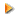  AMIENS - 17 collèges : 
. les 13 ex-RAR 
. 3 RRS : Charlemagne (Laon), Gaëtan Denain (Compiègne), Jean-Jacques Rousseau (Creil) 
. 1 hors-ZEP (nouveau) : Matisse (Bohain) 
. + 5 lycées BESANCON - 3 collèges : 
. les 3 ex-RAR BORDEAUX - 3 collèges 
. les 3 ex-RAR CAEN - 3 collèges  : 
. les 3 ex-RAR CLERMONT- FERRAND – 4 collèges : 
. les 4 ex-RAR CORSE : 1 collège : 
. le seul ex-RAR CRETEIL - 28 collèges : .. les 21 ex-RAR . 2 RRS : Beaumarchais (Meaux), Jean Lurçat (St Denis) 
. 5 hors-ZEP (figurant déjà dans la liste 2010) : (La Rochefoucauld (La Ferté-sous-Jouarre), Les Maillettes (Moisy-Cramayel), René Descartes (Tremblay-en-France), Georges Brassens (Villeneuve-le-Roi), Jean Perrin (Vitry-sur-Seine) 
. + 4 lycées DIJON – 2 collèges  : 
. les 2 ex-RAR GRENOBLE - 1 collège  : 
. le seul ex-RAR GUADELOUPE – 4 collèges  :
. 3 ex-RAR sur 4 (manque Albert Baclet à Saint-Louis) 
. 1 RRS : Germain Saint-Ruff (Capesterre Belle Eau) GUYANE – 13 collèges, 
. les 12 ex-RAR 
. 1 RRS : Saint-Louis V (St Laurent du Maroni) LA REUNION – 20 collèges :
.16 ex-RAR sur 19 (manquent Thérésa Cadet à Ste Rose, Alsace Corre à Cilaos, M. Texeira de Motta à La Possession) 
. 3 RRS : Les Tamarins (St Pierre), Henri Matisse (St Pierre), Auguste Lacaussade (Salazié) 
. 1 hors-ZEP (nouveau) : Paul Hermann (St Pierre) LILLE – 34 collèges : 
. 26 RAR sur 28 (manquent Jean Zay à Escaupont, Lucie Aubrac à Dunkerque) 
. 7 RRS : Jean Macé (Bruay-sur-l’Escaut), Bayard (Denain), du Moulin (Grande-Scynthe), Germinal (Raismes), Chasse Royale (Valenciennes), Paul Langevin (Boulogne-sur-Mer), Jean Zay (Lens) 
.1 hors-ZEP (nouveau) : Albert Camus (Bruay-la-Buissière) (mais le hors-ZEP Anne Frank à Grande-Synthe est sorti d’Eclair) LIMOGES – 1 collège : 
. le seul ex-RAR LYON – 15 collèges : 
. les 9 ex-RAR 
. 3 RRS : Jules Vallès (La Ricamarie), Henri Longchambon (Lyon 8), Lamartine (Villeurbanne) 
. 3 hors-ZEP : Jean Rostand (Oyonnax, nouveau), Louis Lumière (Oyonnax, nouveau), Jean Rostand (Saint Chamond, déjà dans la liste de 2010) 
. + 1 lycée  MARTINIQUE – 10 collèges : 
. les 9 ex-RAR 
. 1 hors-ZEP (nouveau) : Trianon (Le François) 
. + 1 lycée  MONTPELLIER – 10 collèges : 
. les 6 ex-RAR 
. 4 RRS : Elsa Triolet (Beaucaire), Katia et Maurice Krafft (Béziers), Les Guarrigues (Montpellier), Madame de Sévigné (Perpignan) NANCY-METZ - 6 collèges : 
. les 5 ex-RAR 
. 1 RRS : Jean Moulin (Uckange) NANTES – 8 collèges : 
. les 8 ex-RAR NICE - 6 collèges : 
. les 6 ex-RAR ORLEANS-TOURS – 7 collèges : 
. 7 ex-RAR sur 8 (manque Louis Pasteur à Tours) PARIS – 4 collèges : 
. les 4 ex-RAR POITIERS – 5 collèges  : 
. les 5 ex-RAR REIMS – 4 collèges  : 
. les 4 ex-RAR RENNES – 2 collèges  : 
. les 2 ex-RAR ROUEN - 12 collèges : 
. les 11 ex-RAR 
. 1 RRS : Georges Politzer (Evreux) 
. + 6 lycées  STRASBOURG – 10 collèges : 
. les 6 ex-RAR 
2 RRS : Sophie Germain (Strasbourg), Jean Macé (Mulhouse) 
. 2 hors-ZEP : Kennedy (Mulhouse), Saint-Exupéry (Mulhouse) 
. + 2 lycées TOULOUSE – 9 collèges : 
. les 7 ex-RAR 
. 2 hors-ZEP (déjà dans la liste de 2010) : Victor Hugo (Lavelanet), Vauquelin (Toulouse) 
. + 2 lycées  VERSAILLES – 26 collèges : 
. 21 ex-RAR sur 22 (manque Edouard Vaillant à Gennevilliers) 
. 4 RRS : Louise Michel (Corbeil-Essonnes), La Vallée (Epinay-sous-Sénart), des Petits Ponts (Clamart), Claude Monet (Argenteuil) 
1 hors-ZEP (déjà dans la liste 2010) : République (Nanterre) 
. + 3 lycées  8 ex-RAR n’entrent pas dans Eclair (en gras ci-dessus). En dehors des DOM (Guadeloupe, 1, et La Réunion, 3), cela concerne Lille (2), Orléans -Tours (1), et Versailles (1)Consulter notre liste Clair juillet 2010 par catégorie AIX-MARSEILLE  AIX-MARSEILLE  AIX-MARSEILLE  AIX-MARSEILLE  AIX-MARSEILLE  AIX-MARSEILLE  AIX-MARSEILLE  AIX-MARSEILLE  AIX-MARSEILLE  AIX-MARSEILLE  AIX-MARSEILLE  AIX-MARSEILLE  AIX-MARSEILLE  AIX-MARSEILLE BOUCHES-DU-RHONE BOUCHES-DU-RHONE BOUCHES-DU-RHONE BOUCHES-DU-RHONE BOUCHES-DU-RHONE BOUCHES-DU-RHONE BOUCHES-DU-RHONE BOUCHES-DU-RHONE BOUCHES-DU-RHONE BOUCHES-DU-RHONE BOUCHES-DU-RHONE 0133788X 0133788X 0133788X 0133788X 0133788X 0133788X 0133788X 0133788X 0133788X 0133788X 0133788X 0133788X 0133788X 0133788X 0133788X 0133788X 0133788X 0133788X 0133788X 0133788X COLLEGE COLLEGE COLLEGE COLLEGE COLLEGE COLLEGE COLLEGE COLLEGE COLLEGE COLLEGE COLLEGE COLLEGE COLLEGE COLLEGE COLLEGE COLLEGE COLLEGE COLLEGE COLLEGE COLLEGE COLLEGE COLLEGE JEAN-CLAUDE IZZO JEAN-CLAUDE IZZO JEAN-CLAUDE IZZO JEAN-CLAUDE IZZO JEAN-CLAUDE IZZO JEAN-CLAUDE IZZO JEAN-CLAUDE IZZO JEAN-CLAUDE IZZO JEAN-CLAUDE IZZO JEAN-CLAUDE IZZO JEAN-CLAUDE IZZO JEAN-CLAUDE IZZO JEAN-CLAUDE IZZO JEAN-CLAUDE IZZO JEAN-CLAUDE IZZO JEAN-CLAUDE IZZO JEAN-CLAUDE IZZO JEAN-CLAUDE IZZO JEAN-CLAUDE IZZO JEAN-CLAUDE IZZO JEAN-CLAUDE IZZO MARSEILLE 02 MARSEILLE 02 MARSEILLE 02 MARSEILLE 02 MARSEILLE 02 MARSEILLE 02 MARSEILLE 02 MARSEILLE 02 MARSEILLE 02 MARSEILLE 02 MARSEILLE 02 MARSEILLE 02 MARSEILLE 02 AIX-MARSEILLE AIX-MARSEILLE AIX-MARSEILLE AIX-MARSEILLE AIX-MARSEILLE AIX-MARSEILLE AIX-MARSEILLE AIX-MARSEILLE AIX-MARSEILLE AIX-MARSEILLE AIX-MARSEILLE AIX-MARSEILLE AIX-MARSEILLE AIX-MARSEILLE BOUCHES-DU-RHONE BOUCHES-DU-RHONE BOUCHES-DU-RHONE BOUCHES-DU-RHONE BOUCHES-DU-RHONE BOUCHES-DU-RHONE BOUCHES-DU-RHONE BOUCHES-DU-RHONE BOUCHES-DU-RHONE BOUCHES-DU-RHONE BOUCHES-DU-RHONE 0130872C 0130872C 0130872C 0130872C 0130872C 0130872C 0130872C 0130872C 0130872C 0130872C 0130872C 0130872C 0130872C 0130872C 0130872C 0130872C 0130872C 0130872C 0130872C 0130872C ECOLE MATERNELLE ECOLE MATERNELLE ECOLE MATERNELLE ECOLE MATERNELLE ECOLE MATERNELLE ECOLE MATERNELLE ECOLE MATERNELLE ECOLE MATERNELLE ECOLE MATERNELLE ECOLE MATERNELLE ECOLE MATERNELLE ECOLE MATERNELLE ECOLE MATERNELLE ECOLE MATERNELLE ECOLE MATERNELLE ECOLE MATERNELLE ECOLE MATERNELLE ECOLE MATERNELLE ECOLE MATERNELLE ECOLE MATERNELLE ECOLE MATERNELLE ECOLE MATERNELLE EVECHE EVECHE EVECHE EVECHE EVECHE EVECHE EVECHE EVECHE EVECHE EVECHE EVECHE EVECHE EVECHE EVECHE EVECHE EVECHE EVECHE EVECHE EVECHE EVECHE EVECHE MARSEILLE 02 MARSEILLE 02 MARSEILLE 02 MARSEILLE 02 MARSEILLE 02 MARSEILLE 02 MARSEILLE 02 MARSEILLE 02 MARSEILLE 02 MARSEILLE 02 MARSEILLE 02 MARSEILLE 02 MARSEILLE 02 AIX-MARSEILLE AIX-MARSEILLE AIX-MARSEILLE AIX-MARSEILLE AIX-MARSEILLE AIX-MARSEILLE AIX-MARSEILLE AIX-MARSEILLE AIX-MARSEILLE AIX-MARSEILLE AIX-MARSEILLE AIX-MARSEILLE AIX-MARSEILLE AIX-MARSEILLE BOUCHES-DU-RHONE BOUCHES-DU-RHONE BOUCHES-DU-RHONE BOUCHES-DU-RHONE BOUCHES-DU-RHONE BOUCHES-DU-RHONE BOUCHES-DU-RHONE BOUCHES-DU-RHONE BOUCHES-DU-RHONE BOUCHES-DU-RHONE BOUCHES-DU-RHONE 0133355B 0133355B 0133355B 0133355B 0133355B 0133355B 0133355B 0133355B 0133355B 0133355B 0133355B 0133355B 0133355B 0133355B 0133355B 0133355B 0133355B 0133355B 0133355B 0133355B ECOLE MATERNELLE ECOLE MATERNELLE ECOLE MATERNELLE ECOLE MATERNELLE ECOLE MATERNELLE ECOLE MATERNELLE ECOLE MATERNELLE ECOLE MATERNELLE ECOLE MATERNELLE ECOLE MATERNELLE ECOLE MATERNELLE ECOLE MATERNELLE ECOLE MATERNELLE ECOLE MATERNELLE ECOLE MATERNELLE ECOLE MATERNELLE ECOLE MATERNELLE ECOLE MATERNELLE ECOLE MATERNELLE ECOLE MATERNELLE ECOLE MATERNELLE ECOLE MATERNELLE MONTOLIEU MONTOLIEU MONTOLIEU MONTOLIEU MONTOLIEU MONTOLIEU MONTOLIEU MONTOLIEU MONTOLIEU MONTOLIEU MONTOLIEU MONTOLIEU MONTOLIEU MONTOLIEU MONTOLIEU MONTOLIEU MONTOLIEU MONTOLIEU MONTOLIEU MONTOLIEU MONTOLIEU MARSEILLE 02 MARSEILLE 02 MARSEILLE 02 MARSEILLE 02 MARSEILLE 02 MARSEILLE 02 MARSEILLE 02 MARSEILLE 02 MARSEILLE 02 MARSEILLE 02 MARSEILLE 02 MARSEILLE 02 MARSEILLE 02 AIX-MARSEILLE AIX-MARSEILLE AIX-MARSEILLE AIX-MARSEILLE AIX-MARSEILLE AIX-MARSEILLE AIX-MARSEILLE AIX-MARSEILLE AIX-MARSEILLE AIX-MARSEILLE AIX-MARSEILLE AIX-MARSEILLE AIX-MARSEILLE AIX-MARSEILLE BOUCHES-DU-RHONE BOUCHES-DU-RHONE BOUCHES-DU-RHONE BOUCHES-DU-RHONE BOUCHES-DU-RHONE BOUCHES-DU-RHONE BOUCHES-DU-RHONE BOUCHES-DU-RHONE BOUCHES-DU-RHONE BOUCHES-DU-RHONE BOUCHES-DU-RHONE 0130957V 0130957V 0130957V 0130957V 0130957V 0130957V 0130957V 0130957V 0130957V 0130957V 0130957V 0130957V 0130957V 0130957V 0130957V 0130957V 0130957V 0130957V 0130957V 0130957V ECOLE MATERNELLE ECOLE MATERNELLE ECOLE MATERNELLE ECOLE MATERNELLE ECOLE MATERNELLE ECOLE MATERNELLE ECOLE MATERNELLE ECOLE MATERNELLE ECOLE MATERNELLE ECOLE MATERNELLE ECOLE MATERNELLE ECOLE MATERNELLE ECOLE MATERNELLE ECOLE MATERNELLE ECOLE MATERNELLE ECOLE MATERNELLE ECOLE MATERNELLE ECOLE MATERNELLE ECOLE MATERNELLE ECOLE MATERNELLE ECOLE MATERNELLE ECOLE MATERNELLE VINCENT LEBLANC VINCENT LEBLANC VINCENT LEBLANC VINCENT LEBLANC VINCENT LEBLANC VINCENT LEBLANC VINCENT LEBLANC VINCENT LEBLANC VINCENT LEBLANC VINCENT LEBLANC VINCENT LEBLANC VINCENT LEBLANC VINCENT LEBLANC VINCENT LEBLANC VINCENT LEBLANC VINCENT LEBLANC VINCENT LEBLANC VINCENT LEBLANC VINCENT LEBLANC VINCENT LEBLANC VINCENT LEBLANC MARSEILLE 02 MARSEILLE 02 MARSEILLE 02 MARSEILLE 02 MARSEILLE 02 MARSEILLE 02 MARSEILLE 02 MARSEILLE 02 MARSEILLE 02 MARSEILLE 02 MARSEILLE 02 MARSEILLE 02 MARSEILLE 02 AIX-MARSEILLE AIX-MARSEILLE AIX-MARSEILLE AIX-MARSEILLE AIX-MARSEILLE AIX-MARSEILLE AIX-MARSEILLE AIX-MARSEILLE AIX-MARSEILLE AIX-MARSEILLE AIX-MARSEILLE AIX-MARSEILLE AIX-MARSEILLE AIX-MARSEILLE BOUCHES-DU-RHONE BOUCHES-DU-RHONE BOUCHES-DU-RHONE BOUCHES-DU-RHONE BOUCHES-DU-RHONE BOUCHES-DU-RHONE BOUCHES-DU-RHONE BOUCHES-DU-RHONE BOUCHES-DU-RHONE BOUCHES-DU-RHONE BOUCHES-DU-RHONE 0130574D 0130574D 0130574D 0130574D 0130574D 0130574D 0130574D 0130574D 0130574D 0130574D 0130574D 0130574D 0130574D 0130574D 0130574D 0130574D 0130574D 0130574D 0130574D 0130574D ECOLE ELEMENTAIRE ECOLE ELEMENTAIRE ECOLE ELEMENTAIRE ECOLE ELEMENTAIRE ECOLE ELEMENTAIRE ECOLE ELEMENTAIRE ECOLE ELEMENTAIRE ECOLE ELEMENTAIRE ECOLE ELEMENTAIRE ECOLE ELEMENTAIRE ECOLE ELEMENTAIRE ECOLE ELEMENTAIRE ECOLE ELEMENTAIRE ECOLE ELEMENTAIRE ECOLE ELEMENTAIRE ECOLE ELEMENTAIRE ECOLE ELEMENTAIRE ECOLE ELEMENTAIRE ECOLE ELEMENTAIRE ECOLE ELEMENTAIRE ECOLE ELEMENTAIRE ECOLE ELEMENTAIRE HOZIER HOZIER HOZIER HOZIER HOZIER HOZIER HOZIER HOZIER HOZIER HOZIER HOZIER HOZIER HOZIER HOZIER HOZIER HOZIER HOZIER HOZIER HOZIER HOZIER HOZIER MARSEILLE 02 MARSEILLE 02 MARSEILLE 02 MARSEILLE 02 MARSEILLE 02 MARSEILLE 02 MARSEILLE 02 MARSEILLE 02 MARSEILLE 02 MARSEILLE 02 MARSEILLE 02 MARSEILLE 02 MARSEILLE 02 AIX-MARSEILLE AIX-MARSEILLE AIX-MARSEILLE AIX-MARSEILLE AIX-MARSEILLE AIX-MARSEILLE AIX-MARSEILLE AIX-MARSEILLE AIX-MARSEILLE AIX-MARSEILLE AIX-MARSEILLE AIX-MARSEILLE AIX-MARSEILLE AIX-MARSEILLE BOUCHES-DU-RHONE BOUCHES-DU-RHONE BOUCHES-DU-RHONE BOUCHES-DU-RHONE BOUCHES-DU-RHONE BOUCHES-DU-RHONE BOUCHES-DU-RHONE BOUCHES-DU-RHONE BOUCHES-DU-RHONE BOUCHES-DU-RHONE BOUCHES-DU-RHONE 0130741K 0130741K 0130741K 0130741K 0130741K 0130741K 0130741K 0130741K 0130741K 0130741K 0130741K 0130741K 0130741K 0130741K 0130741K 0130741K 0130741K 0130741K 0130741K 0130741K ECOLE ELEMENTAIRE ECOLE ELEMENTAIRE ECOLE ELEMENTAIRE ECOLE ELEMENTAIRE ECOLE ELEMENTAIRE ECOLE ELEMENTAIRE ECOLE ELEMENTAIRE ECOLE ELEMENTAIRE ECOLE ELEMENTAIRE ECOLE ELEMENTAIRE ECOLE ELEMENTAIRE ECOLE ELEMENTAIRE ECOLE ELEMENTAIRE ECOLE ELEMENTAIRE ECOLE ELEMENTAIRE ECOLE ELEMENTAIRE ECOLE ELEMENTAIRE ECOLE ELEMENTAIRE ECOLE ELEMENTAIRE ECOLE ELEMENTAIRE ECOLE ELEMENTAIRE ECOLE ELEMENTAIRE MAJOR CATHEDRALE MAJOR CATHEDRALE MAJOR CATHEDRALE MAJOR CATHEDRALE MAJOR CATHEDRALE MAJOR CATHEDRALE MAJOR CATHEDRALE MAJOR CATHEDRALE MAJOR CATHEDRALE MAJOR CATHEDRALE MAJOR CATHEDRALE MAJOR CATHEDRALE MAJOR CATHEDRALE MAJOR CATHEDRALE MAJOR CATHEDRALE MAJOR CATHEDRALE MAJOR CATHEDRALE MAJOR CATHEDRALE MAJOR CATHEDRALE MAJOR CATHEDRALE MAJOR CATHEDRALE MARSEILLE 02 MARSEILLE 02 MARSEILLE 02 MARSEILLE 02 MARSEILLE 02 MARSEILLE 02 MARSEILLE 02 MARSEILLE 02 MARSEILLE 02 MARSEILLE 02 MARSEILLE 02 MARSEILLE 02 MARSEILLE 02 AIX-MARSEILLE AIX-MARSEILLE AIX-MARSEILLE AIX-MARSEILLE AIX-MARSEILLE AIX-MARSEILLE AIX-MARSEILLE AIX-MARSEILLE AIX-MARSEILLE AIX-MARSEILLE AIX-MARSEILLE AIX-MARSEILLE AIX-MARSEILLE AIX-MARSEILLE BOUCHES-DU-RHONE BOUCHES-DU-RHONE BOUCHES-DU-RHONE BOUCHES-DU-RHONE BOUCHES-DU-RHONE BOUCHES-DU-RHONE BOUCHES-DU-RHONE BOUCHES-DU-RHONE BOUCHES-DU-RHONE BOUCHES-DU-RHONE BOUCHES-DU-RHONE 0130827D 0130827D 0130827D 0130827D 0130827D 0130827D 0130827D 0130827D 0130827D 0130827D 0130827D 0130827D 0130827D 0130827D 0130827D 0130827D 0130827D 0130827D 0130827D 0130827D ECOLE ELEMENTAIRE ECOLE ELEMENTAIRE ECOLE ELEMENTAIRE ECOLE ELEMENTAIRE ECOLE ELEMENTAIRE ECOLE ELEMENTAIRE ECOLE ELEMENTAIRE ECOLE ELEMENTAIRE ECOLE ELEMENTAIRE ECOLE ELEMENTAIRE ECOLE ELEMENTAIRE ECOLE ELEMENTAIRE ECOLE ELEMENTAIRE ECOLE ELEMENTAIRE ECOLE ELEMENTAIRE ECOLE ELEMENTAIRE ECOLE ELEMENTAIRE ECOLE ELEMENTAIRE ECOLE ELEMENTAIRE ECOLE ELEMENTAIRE ECOLE ELEMENTAIRE ECOLE ELEMENTAIRE VINCENT LEBLANC VINCENT LEBLANC VINCENT LEBLANC VINCENT LEBLANC VINCENT LEBLANC VINCENT LEBLANC VINCENT LEBLANC VINCENT LEBLANC VINCENT LEBLANC VINCENT LEBLANC VINCENT LEBLANC VINCENT LEBLANC VINCENT LEBLANC VINCENT LEBLANC VINCENT LEBLANC VINCENT LEBLANC VINCENT LEBLANC VINCENT LEBLANC VINCENT LEBLANC VINCENT LEBLANC VINCENT LEBLANC MARSEILLE 02 MARSEILLE 02 MARSEILLE 02 MARSEILLE 02 MARSEILLE 02 MARSEILLE 02 MARSEILLE 02 MARSEILLE 02 MARSEILLE 02 MARSEILLE 02 MARSEILLE 02 MARSEILLE 02 MARSEILLE 02 AIX-MARSEILLE AIX-MARSEILLE AIX-MARSEILLE AIX-MARSEILLE AIX-MARSEILLE AIX-MARSEILLE AIX-MARSEILLE AIX-MARSEILLE AIX-MARSEILLE AIX-MARSEILLE AIX-MARSEILLE AIX-MARSEILLE AIX-MARSEILLE AIX-MARSEILLE BOUCHES-DU-RHONE BOUCHES-DU-RHONE BOUCHES-DU-RHONE BOUCHES-DU-RHONE BOUCHES-DU-RHONE BOUCHES-DU-RHONE BOUCHES-DU-RHONE BOUCHES-DU-RHONE BOUCHES-DU-RHONE BOUCHES-DU-RHONE BOUCHES-DU-RHONE 0130136C 0130136C 0130136C 0130136C 0130136C 0130136C 0130136C 0130136C 0130136C 0130136C 0130136C 0130136C 0130136C 0130136C 0130136C 0130136C 0130136C 0130136C 0130136C 0130136C COLLEGE COLLEGE COLLEGE COLLEGE COLLEGE COLLEGE COLLEGE COLLEGE COLLEGE COLLEGE COLLEGE COLLEGE COLLEGE COLLEGE COLLEGE COLLEGE COLLEGE COLLEGE COLLEGE COLLEGE COLLEGE COLLEGE VIEUX PORT VIEUX PORT VIEUX PORT VIEUX PORT VIEUX PORT VIEUX PORT VIEUX PORT VIEUX PORT VIEUX PORT VIEUX PORT VIEUX PORT VIEUX PORT VIEUX PORT VIEUX PORT VIEUX PORT VIEUX PORT VIEUX PORT VIEUX PORT VIEUX PORT VIEUX PORT VIEUX PORT MARSEILLE 02 MARSEILLE 02 MARSEILLE 02 MARSEILLE 02 MARSEILLE 02 MARSEILLE 02 MARSEILLE 02 MARSEILLE 02 MARSEILLE 02 MARSEILLE 02 MARSEILLE 02 MARSEILLE 02 MARSEILLE 02 AIX-MARSEILLE AIX-MARSEILLE AIX-MARSEILLE AIX-MARSEILLE AIX-MARSEILLE AIX-MARSEILLE AIX-MARSEILLE AIX-MARSEILLE AIX-MARSEILLE AIX-MARSEILLE AIX-MARSEILLE AIX-MARSEILLE AIX-MARSEILLE AIX-MARSEILLE BOUCHES-DU-RHONE BOUCHES-DU-RHONE BOUCHES-DU-RHONE BOUCHES-DU-RHONE BOUCHES-DU-RHONE BOUCHES-DU-RHONE BOUCHES-DU-RHONE BOUCHES-DU-RHONE BOUCHES-DU-RHONE BOUCHES-DU-RHONE BOUCHES-DU-RHONE 0133093S 0133093S 0133093S 0133093S 0133093S 0133093S 0133093S 0133093S 0133093S 0133093S 0133093S 0133093S 0133093S 0133093S 0133093S 0133093S 0133093S 0133093S 0133093S 0133093S ECOLE MATERNELLE ECOLE MATERNELLE ECOLE MATERNELLE ECOLE MATERNELLE ECOLE MATERNELLE ECOLE MATERNELLE ECOLE MATERNELLE ECOLE MATERNELLE ECOLE MATERNELLE ECOLE MATERNELLE ECOLE MATERNELLE ECOLE MATERNELLE ECOLE MATERNELLE ECOLE MATERNELLE ECOLE MATERNELLE ECOLE MATERNELLE ECOLE MATERNELLE ECOLE MATERNELLE ECOLE MATERNELLE ECOLE MATERNELLE ECOLE MATERNELLE ECOLE MATERNELLE BUTTE DES CARMES BUTTE DES CARMES BUTTE DES CARMES BUTTE DES CARMES BUTTE DES CARMES BUTTE DES CARMES BUTTE DES CARMES BUTTE DES CARMES BUTTE DES CARMES BUTTE DES CARMES BUTTE DES CARMES BUTTE DES CARMES BUTTE DES CARMES BUTTE DES CARMES BUTTE DES CARMES BUTTE DES CARMES BUTTE DES CARMES BUTTE DES CARMES BUTTE DES CARMES BUTTE DES CARMES BUTTE DES CARMES MARSEILLE 02 MARSEILLE 02 MARSEILLE 02 MARSEILLE 02 MARSEILLE 02 MARSEILLE 02 MARSEILLE 02 MARSEILLE 02 MARSEILLE 02 MARSEILLE 02 MARSEILLE 02 MARSEILLE 02 MARSEILLE 02 AIX-MARSEILLE AIX-MARSEILLE AIX-MARSEILLE AIX-MARSEILLE AIX-MARSEILLE AIX-MARSEILLE AIX-MARSEILLE AIX-MARSEILLE AIX-MARSEILLE AIX-MARSEILLE AIX-MARSEILLE AIX-MARSEILLE AIX-MARSEILLE AIX-MARSEILLE BOUCHES-DU-RHONE BOUCHES-DU-RHONE BOUCHES-DU-RHONE BOUCHES-DU-RHONE BOUCHES-DU-RHONE BOUCHES-DU-RHONE BOUCHES-DU-RHONE BOUCHES-DU-RHONE BOUCHES-DU-RHONE BOUCHES-DU-RHONE BOUCHES-DU-RHONE 0130867X 0130867X 0130867X 0130867X 0130867X 0130867X 0130867X 0130867X 0130867X 0130867X 0130867X 0130867X 0130867X 0130867X 0130867X 0130867X 0130867X 0130867X 0130867X 0130867X ECOLE MATERNELLE ECOLE MATERNELLE ECOLE MATERNELLE ECOLE MATERNELLE ECOLE MATERNELLE ECOLE MATERNELLE ECOLE MATERNELLE ECOLE MATERNELLE ECOLE MATERNELLE ECOLE MATERNELLE ECOLE MATERNELLE ECOLE MATERNELLE ECOLE MATERNELLE ECOLE MATERNELLE ECOLE MATERNELLE ECOLE MATERNELLE ECOLE MATERNELLE ECOLE MATERNELLE ECOLE MATERNELLE ECOLE MATERNELLE ECOLE MATERNELLE ECOLE MATERNELLE DAMES (DES) DAMES (DES) DAMES (DES) DAMES (DES) DAMES (DES) DAMES (DES) DAMES (DES) DAMES (DES) DAMES (DES) DAMES (DES) DAMES (DES) DAMES (DES) DAMES (DES) DAMES (DES) DAMES (DES) DAMES (DES) DAMES (DES) DAMES (DES) DAMES (DES) DAMES (DES) DAMES (DES) MARSEILLE 02 MARSEILLE 02 MARSEILLE 02 MARSEILLE 02 MARSEILLE 02 MARSEILLE 02 MARSEILLE 02 MARSEILLE 02 MARSEILLE 02 MARSEILLE 02 MARSEILLE 02 MARSEILLE 02 MARSEILLE 02 AIX-MARSEILLE AIX-MARSEILLE AIX-MARSEILLE AIX-MARSEILLE AIX-MARSEILLE AIX-MARSEILLE AIX-MARSEILLE AIX-MARSEILLE AIX-MARSEILLE AIX-MARSEILLE AIX-MARSEILLE AIX-MARSEILLE AIX-MARSEILLE AIX-MARSEILLE BOUCHES-DU-RHONE BOUCHES-DU-RHONE BOUCHES-DU-RHONE BOUCHES-DU-RHONE BOUCHES-DU-RHONE BOUCHES-DU-RHONE BOUCHES-DU-RHONE BOUCHES-DU-RHONE BOUCHES-DU-RHONE BOUCHES-DU-RHONE BOUCHES-DU-RHONE 0130569Y 0130569Y 0130569Y 0130569Y 0130569Y 0130569Y 0130569Y 0130569Y 0130569Y 0130569Y 0130569Y 0130569Y 0130569Y 0130569Y 0130569Y 0130569Y 0130569Y 0130569Y 0130569Y 0130569Y ECOLE ELEMENTAIRE ECOLE ELEMENTAIRE ECOLE ELEMENTAIRE ECOLE ELEMENTAIRE ECOLE ELEMENTAIRE ECOLE ELEMENTAIRE ECOLE ELEMENTAIRE ECOLE ELEMENTAIRE ECOLE ELEMENTAIRE ECOLE ELEMENTAIRE ECOLE ELEMENTAIRE ECOLE ELEMENTAIRE ECOLE ELEMENTAIRE ECOLE ELEMENTAIRE ECOLE ELEMENTAIRE ECOLE ELEMENTAIRE ECOLE ELEMENTAIRE ECOLE ELEMENTAIRE ECOLE ELEMENTAIRE ECOLE ELEMENTAIRE ECOLE ELEMENTAIRE ECOLE ELEMENTAIRE FRANCOIS MOISSON 1 FRANCOIS MOISSON 1 FRANCOIS MOISSON 1 FRANCOIS MOISSON 1 FRANCOIS MOISSON 1 FRANCOIS MOISSON 1 FRANCOIS MOISSON 1 FRANCOIS MOISSON 1 FRANCOIS MOISSON 1 FRANCOIS MOISSON 1 FRANCOIS MOISSON 1 FRANCOIS MOISSON 1 FRANCOIS MOISSON 1 FRANCOIS MOISSON 1 FRANCOIS MOISSON 1 FRANCOIS MOISSON 1 FRANCOIS MOISSON 1 FRANCOIS MOISSON 1 FRANCOIS MOISSON 1 FRANCOIS MOISSON 1 FRANCOIS MOISSON 1 MARSEILLE 02 MARSEILLE 02 MARSEILLE 02 MARSEILLE 02 MARSEILLE 02 MARSEILLE 02 MARSEILLE 02 MARSEILLE 02 MARSEILLE 02 MARSEILLE 02 MARSEILLE 02 MARSEILLE 02 MARSEILLE 02 AIX-MARSEILLE AIX-MARSEILLE AIX-MARSEILLE AIX-MARSEILLE AIX-MARSEILLE AIX-MARSEILLE AIX-MARSEILLE AIX-MARSEILLE AIX-MARSEILLE AIX-MARSEILLE AIX-MARSEILLE AIX-MARSEILLE AIX-MARSEILLE AIX-MARSEILLE BOUCHES-DU-RHONE BOUCHES-DU-RHONE BOUCHES-DU-RHONE BOUCHES-DU-RHONE BOUCHES-DU-RHONE BOUCHES-DU-RHONE BOUCHES-DU-RHONE BOUCHES-DU-RHONE BOUCHES-DU-RHONE BOUCHES-DU-RHONE BOUCHES-DU-RHONE 0131884C 0131884C 0131884C 0131884C 0131884C 0131884C 0131884C 0131884C 0131884C 0131884C 0131884C 0131884C 0131884C 0131884C 0131884C 0131884C 0131884C 0131884C 0131884C 0131884C COLLEGE COLLEGE COLLEGE COLLEGE COLLEGE COLLEGE COLLEGE COLLEGE COLLEGE COLLEGE COLLEGE COLLEGE COLLEGE COLLEGE COLLEGE COLLEGE COLLEGE COLLEGE COLLEGE COLLEGE COLLEGE COLLEGE BELLE DE MAI BELLE DE MAI BELLE DE MAI BELLE DE MAI BELLE DE MAI BELLE DE MAI BELLE DE MAI BELLE DE MAI BELLE DE MAI BELLE DE MAI BELLE DE MAI BELLE DE MAI BELLE DE MAI BELLE DE MAI BELLE DE MAI BELLE DE MAI BELLE DE MAI BELLE DE MAI BELLE DE MAI BELLE DE MAI BELLE DE MAI MARSEILLE 03 MARSEILLE 03 MARSEILLE 03 MARSEILLE 03 MARSEILLE 03 MARSEILLE 03 MARSEILLE 03 MARSEILLE 03 MARSEILLE 03 MARSEILLE 03 MARSEILLE 03 MARSEILLE 03 MARSEILLE 03 AIX-MARSEILLE AIX-MARSEILLE AIX-MARSEILLE AIX-MARSEILLE AIX-MARSEILLE AIX-MARSEILLE AIX-MARSEILLE AIX-MARSEILLE AIX-MARSEILLE AIX-MARSEILLE AIX-MARSEILLE AIX-MARSEILLE AIX-MARSEILLE AIX-MARSEILLE BOUCHES-DU-RHONE BOUCHES-DU-RHONE BOUCHES-DU-RHONE BOUCHES-DU-RHONE BOUCHES-DU-RHONE BOUCHES-DU-RHONE BOUCHES-DU-RHONE BOUCHES-DU-RHONE BOUCHES-DU-RHONE BOUCHES-DU-RHONE BOUCHES-DU-RHONE 0130868Y 0130868Y 0130868Y 0130868Y 0130868Y 0130868Y 0130868Y 0130868Y 0130868Y 0130868Y 0130868Y 0130868Y 0130868Y 0130868Y 0130868Y 0130868Y 0130868Y 0130868Y 0130868Y 0130868Y ECOLE MATERNELLE D'APPLICATION ECOLE MATERNELLE D'APPLICATION ECOLE MATERNELLE D'APPLICATION ECOLE MATERNELLE D'APPLICATION ECOLE MATERNELLE D'APPLICATION ECOLE MATERNELLE D'APPLICATION ECOLE MATERNELLE D'APPLICATION ECOLE MATERNELLE D'APPLICATION ECOLE MATERNELLE D'APPLICATION ECOLE MATERNELLE D'APPLICATION ECOLE MATERNELLE D'APPLICATION ECOLE MATERNELLE D'APPLICATION ECOLE MATERNELLE D'APPLICATION ECOLE MATERNELLE D'APPLICATION ECOLE MATERNELLE D'APPLICATION ECOLE MATERNELLE D'APPLICATION ECOLE MATERNELLE D'APPLICATION ECOLE MATERNELLE D'APPLICATION ECOLE MATERNELLE D'APPLICATION ECOLE MATERNELLE D'APPLICATION ECOLE MATERNELLE D'APPLICATION ECOLE MATERNELLE D'APPLICATION E.VAILLANT E.VAILLANT E.VAILLANT E.VAILLANT E.VAILLANT E.VAILLANT E.VAILLANT E.VAILLANT E.VAILLANT E.VAILLANT E.VAILLANT E.VAILLANT E.VAILLANT E.VAILLANT E.VAILLANT E.VAILLANT E.VAILLANT E.VAILLANT E.VAILLANT E.VAILLANT E.VAILLANT MARSEILLE 03 MARSEILLE 03 MARSEILLE 03 MARSEILLE 03 MARSEILLE 03 MARSEILLE 03 MARSEILLE 03 MARSEILLE 03 MARSEILLE 03 MARSEILLE 03 MARSEILLE 03 MARSEILLE 03 MARSEILLE 03 AIX-MARSEILLE AIX-MARSEILLE AIX-MARSEILLE AIX-MARSEILLE AIX-MARSEILLE AIX-MARSEILLE AIX-MARSEILLE AIX-MARSEILLE AIX-MARSEILLE AIX-MARSEILLE AIX-MARSEILLE AIX-MARSEILLE AIX-MARSEILLE AIX-MARSEILLE BOUCHES-DU-RHONE BOUCHES-DU-RHONE BOUCHES-DU-RHONE BOUCHES-DU-RHONE BOUCHES-DU-RHONE BOUCHES-DU-RHONE BOUCHES-DU-RHONE BOUCHES-DU-RHONE BOUCHES-DU-RHONE BOUCHES-DU-RHONE BOUCHES-DU-RHONE 0130845Y 0130845Y 0130845Y 0130845Y 0130845Y 0130845Y 0130845Y 0130845Y 0130845Y 0130845Y 0130845Y 0130845Y 0130845Y 0130845Y 0130845Y 0130845Y 0130845Y 0130845Y 0130845Y 0130845Y ECOLE MATERNELLE ECOLE MATERNELLE ECOLE MATERNELLE ECOLE MATERNELLE ECOLE MATERNELLE ECOLE MATERNELLE ECOLE MATERNELLE ECOLE MATERNELLE ECOLE MATERNELLE ECOLE MATERNELLE ECOLE MATERNELLE ECOLE MATERNELLE ECOLE MATERNELLE ECOLE MATERNELLE ECOLE MATERNELLE ECOLE MATERNELLE ECOLE MATERNELLE ECOLE MATERNELLE ECOLE MATERNELLE ECOLE MATERNELLE ECOLE MATERNELLE ECOLE MATERNELLE REVOLUTION REVOLUTION REVOLUTION REVOLUTION REVOLUTION REVOLUTION REVOLUTION REVOLUTION REVOLUTION REVOLUTION REVOLUTION REVOLUTION REVOLUTION REVOLUTION REVOLUTION REVOLUTION REVOLUTION REVOLUTION REVOLUTION REVOLUTION REVOLUTION MARSEILLE 03 MARSEILLE 03 MARSEILLE 03 MARSEILLE 03 MARSEILLE 03 MARSEILLE 03 MARSEILLE 03 MARSEILLE 03 MARSEILLE 03 MARSEILLE 03 MARSEILLE 03 MARSEILLE 03 MARSEILLE 03 AIX-MARSEILLE AIX-MARSEILLE AIX-MARSEILLE AIX-MARSEILLE AIX-MARSEILLE AIX-MARSEILLE AIX-MARSEILLE AIX-MARSEILLE AIX-MARSEILLE AIX-MARSEILLE AIX-MARSEILLE AIX-MARSEILLE AIX-MARSEILLE AIX-MARSEILLE BOUCHES-DU-RHONE BOUCHES-DU-RHONE BOUCHES-DU-RHONE BOUCHES-DU-RHONE BOUCHES-DU-RHONE BOUCHES-DU-RHONE BOUCHES-DU-RHONE BOUCHES-DU-RHONE BOUCHES-DU-RHONE BOUCHES-DU-RHONE BOUCHES-DU-RHONE 0130527C 0130527C 0130527C 0130527C 0130527C 0130527C 0130527C 0130527C 0130527C 0130527C 0130527C 0130527C 0130527C 0130527C 0130527C 0130527C 0130527C 0130527C 0130527C 0130527C ECOLE ELEMENTAIRE ECOLE ELEMENTAIRE ECOLE ELEMENTAIRE ECOLE ELEMENTAIRE ECOLE ELEMENTAIRE ECOLE ELEMENTAIRE ECOLE ELEMENTAIRE ECOLE ELEMENTAIRE ECOLE ELEMENTAIRE ECOLE ELEMENTAIRE ECOLE ELEMENTAIRE ECOLE ELEMENTAIRE ECOLE ELEMENTAIRE ECOLE ELEMENTAIRE ECOLE ELEMENTAIRE ECOLE ELEMENTAIRE ECOLE ELEMENTAIRE ECOLE ELEMENTAIRE ECOLE ELEMENTAIRE ECOLE ELEMENTAIRE ECOLE ELEMENTAIRE ECOLE ELEMENTAIRE BERNARD CADENAT BERNARD CADENAT BERNARD CADENAT BERNARD CADENAT BERNARD CADENAT BERNARD CADENAT BERNARD CADENAT BERNARD CADENAT BERNARD CADENAT BERNARD CADENAT BERNARD CADENAT BERNARD CADENAT BERNARD CADENAT BERNARD CADENAT BERNARD CADENAT BERNARD CADENAT BERNARD CADENAT BERNARD CADENAT BERNARD CADENAT BERNARD CADENAT BERNARD CADENAT MARSEILLE 03 MARSEILLE 03 MARSEILLE 03 MARSEILLE 03 MARSEILLE 03 MARSEILLE 03 MARSEILLE 03 MARSEILLE 03 MARSEILLE 03 MARSEILLE 03 MARSEILLE 03 MARSEILLE 03 MARSEILLE 03 AIX-MARSEILLE AIX-MARSEILLE AIX-MARSEILLE AIX-MARSEILLE AIX-MARSEILLE AIX-MARSEILLE AIX-MARSEILLE AIX-MARSEILLE AIX-MARSEILLE AIX-MARSEILLE AIX-MARSEILLE AIX-MARSEILLE AIX-MARSEILLE AIX-MARSEILLE BOUCHES-DU-RHONE BOUCHES-DU-RHONE BOUCHES-DU-RHONE BOUCHES-DU-RHONE BOUCHES-DU-RHONE BOUCHES-DU-RHONE BOUCHES-DU-RHONE BOUCHES-DU-RHONE BOUCHES-DU-RHONE BOUCHES-DU-RHONE BOUCHES-DU-RHONE 0130559M 0130559M 0130559M 0130559M 0130559M 0130559M 0130559M 0130559M 0130559M 0130559M 0130559M 0130559M 0130559M 0130559M 0130559M 0130559M 0130559M 0130559M 0130559M 0130559M ECOLE ELEMENTAIRE D'APPLICATION ECOLE ELEMENTAIRE D'APPLICATION ECOLE ELEMENTAIRE D'APPLICATION ECOLE ELEMENTAIRE D'APPLICATION ECOLE ELEMENTAIRE D'APPLICATION ECOLE ELEMENTAIRE D'APPLICATION ECOLE ELEMENTAIRE D'APPLICATION ECOLE ELEMENTAIRE D'APPLICATION ECOLE ELEMENTAIRE D'APPLICATION ECOLE ELEMENTAIRE D'APPLICATION ECOLE ELEMENTAIRE D'APPLICATION ECOLE ELEMENTAIRE D'APPLICATION ECOLE ELEMENTAIRE D'APPLICATION ECOLE ELEMENTAIRE D'APPLICATION ECOLE ELEMENTAIRE D'APPLICATION ECOLE ELEMENTAIRE D'APPLICATION ECOLE ELEMENTAIRE D'APPLICATION ECOLE ELEMENTAIRE D'APPLICATION ECOLE ELEMENTAIRE D'APPLICATION ECOLE ELEMENTAIRE D'APPLICATION ECOLE ELEMENTAIRE D'APPLICATION ECOLE ELEMENTAIRE D'APPLICATION E.VAILLANT E.VAILLANT E.VAILLANT E.VAILLANT E.VAILLANT E.VAILLANT E.VAILLANT E.VAILLANT E.VAILLANT E.VAILLANT E.VAILLANT E.VAILLANT E.VAILLANT E.VAILLANT E.VAILLANT E.VAILLANT E.VAILLANT E.VAILLANT E.VAILLANT E.VAILLANT E.VAILLANT MARSEILLE 03 MARSEILLE 03 MARSEILLE 03 MARSEILLE 03 MARSEILLE 03 MARSEILLE 03 MARSEILLE 03 MARSEILLE 03 MARSEILLE 03 MARSEILLE 03 MARSEILLE 03 MARSEILLE 03 MARSEILLE 03 AIX-MARSEILLE AIX-MARSEILLE AIX-MARSEILLE AIX-MARSEILLE AIX-MARSEILLE AIX-MARSEILLE AIX-MARSEILLE AIX-MARSEILLE AIX-MARSEILLE AIX-MARSEILLE AIX-MARSEILLE AIX-MARSEILLE AIX-MARSEILLE AIX-MARSEILLE BOUCHES-DU-RHONE BOUCHES-DU-RHONE BOUCHES-DU-RHONE BOUCHES-DU-RHONE BOUCHES-DU-RHONE BOUCHES-DU-RHONE BOUCHES-DU-RHONE BOUCHES-DU-RHONE BOUCHES-DU-RHONE BOUCHES-DU-RHONE BOUCHES-DU-RHONE 0131640M 0131640M 0131640M 0131640M 0131640M 0131640M 0131640M 0131640M 0131640M 0131640M 0131640M 0131640M 0131640M 0131640M 0131640M 0131640M 0131640M 0131640M 0131640M 0131640M ECOLE ELEMENTAIRE ECOLE ELEMENTAIRE ECOLE ELEMENTAIRE ECOLE ELEMENTAIRE ECOLE ELEMENTAIRE ECOLE ELEMENTAIRE ECOLE ELEMENTAIRE ECOLE ELEMENTAIRE ECOLE ELEMENTAIRE ECOLE ELEMENTAIRE ECOLE ELEMENTAIRE ECOLE ELEMENTAIRE ECOLE ELEMENTAIRE ECOLE ELEMENTAIRE ECOLE ELEMENTAIRE ECOLE ELEMENTAIRE ECOLE ELEMENTAIRE ECOLE ELEMENTAIRE ECOLE ELEMENTAIRE ECOLE ELEMENTAIRE ECOLE ELEMENTAIRE ECOLE ELEMENTAIRE REVOLUTION REVOLUTION REVOLUTION REVOLUTION REVOLUTION REVOLUTION REVOLUTION REVOLUTION REVOLUTION REVOLUTION REVOLUTION REVOLUTION REVOLUTION REVOLUTION REVOLUTION REVOLUTION REVOLUTION REVOLUTION REVOLUTION REVOLUTION REVOLUTION MARSEILLE 03 MARSEILLE 03 MARSEILLE 03 MARSEILLE 03 MARSEILLE 03 MARSEILLE 03 MARSEILLE 03 MARSEILLE 03 MARSEILLE 03 MARSEILLE 03 MARSEILLE 03 MARSEILLE 03 MARSEILLE 03 AIX-MARSEILLE AIX-MARSEILLE AIX-MARSEILLE AIX-MARSEILLE AIX-MARSEILLE AIX-MARSEILLE AIX-MARSEILLE AIX-MARSEILLE AIX-MARSEILLE AIX-MARSEILLE AIX-MARSEILLE AIX-MARSEILLE AIX-MARSEILLE AIX-MARSEILLE BOUCHES-DU-RHONE BOUCHES-DU-RHONE BOUCHES-DU-RHONE BOUCHES-DU-RHONE BOUCHES-DU-RHONE BOUCHES-DU-RHONE BOUCHES-DU-RHONE BOUCHES-DU-RHONE BOUCHES-DU-RHONE BOUCHES-DU-RHONE BOUCHES-DU-RHONE 0131935H 0131935H 0131935H 0131935H 0131935H 0131935H 0131935H 0131935H 0131935H 0131935H 0131935H 0131935H 0131935H 0131935H 0131935H 0131935H 0131935H 0131935H 0131935H 0131935H COLLEGE COLLEGE COLLEGE COLLEGE COLLEGE COLLEGE COLLEGE COLLEGE COLLEGE COLLEGE COLLEGE COLLEGE COLLEGE COLLEGE COLLEGE COLLEGE COLLEGE COLLEGE COLLEGE COLLEGE COLLEGE COLLEGE EDGARD QUINET EDGARD QUINET EDGARD QUINET EDGARD QUINET EDGARD QUINET EDGARD QUINET EDGARD QUINET EDGARD QUINET EDGARD QUINET EDGARD QUINET EDGARD QUINET EDGARD QUINET EDGARD QUINET EDGARD QUINET EDGARD QUINET EDGARD QUINET EDGARD QUINET EDGARD QUINET EDGARD QUINET EDGARD QUINET EDGARD QUINET MARSEILLE 03 MARSEILLE 03 MARSEILLE 03 MARSEILLE 03 MARSEILLE 03 MARSEILLE 03 MARSEILLE 03 MARSEILLE 03 MARSEILLE 03 MARSEILLE 03 MARSEILLE 03 MARSEILLE 03 MARSEILLE 03 AIX-MARSEILLE AIX-MARSEILLE AIX-MARSEILLE AIX-MARSEILLE AIX-MARSEILLE AIX-MARSEILLE AIX-MARSEILLE AIX-MARSEILLE AIX-MARSEILLE AIX-MARSEILLE AIX-MARSEILLE AIX-MARSEILLE AIX-MARSEILLE AIX-MARSEILLE BOUCHES-DU-RHONE BOUCHES-DU-RHONE BOUCHES-DU-RHONE BOUCHES-DU-RHONE BOUCHES-DU-RHONE BOUCHES-DU-RHONE BOUCHES-DU-RHONE BOUCHES-DU-RHONE BOUCHES-DU-RHONE BOUCHES-DU-RHONE BOUCHES-DU-RHONE 0130890X 0130890X 0130890X 0130890X 0130890X 0130890X 0130890X 0130890X 0130890X 0130890X 0130890X 0130890X 0130890X 0130890X 0130890X 0130890X 0130890X 0130890X 0130890X 0130890X ECOLE MATERNELLE ECOLE MATERNELLE ECOLE MATERNELLE ECOLE MATERNELLE ECOLE MATERNELLE ECOLE MATERNELLE ECOLE MATERNELLE ECOLE MATERNELLE ECOLE MATERNELLE ECOLE MATERNELLE ECOLE MATERNELLE ECOLE MATERNELLE ECOLE MATERNELLE ECOLE MATERNELLE ECOLE MATERNELLE ECOLE MATERNELLE ECOLE MATERNELLE ECOLE MATERNELLE ECOLE MATERNELLE ECOLE MATERNELLE ECOLE MATERNELLE ECOLE MATERNELLE PARMENTIER PARMENTIER PARMENTIER PARMENTIER PARMENTIER PARMENTIER PARMENTIER PARMENTIER PARMENTIER PARMENTIER PARMENTIER PARMENTIER PARMENTIER PARMENTIER PARMENTIER PARMENTIER PARMENTIER PARMENTIER PARMENTIER PARMENTIER PARMENTIER MARSEILLE 01 MARSEILLE 01 MARSEILLE 01 MARSEILLE 01 MARSEILLE 01 MARSEILLE 01 MARSEILLE 01 MARSEILLE 01 MARSEILLE 01 MARSEILLE 01 MARSEILLE 01 MARSEILLE 01 MARSEILLE 01 AIX-MARSEILLE AIX-MARSEILLE AIX-MARSEILLE AIX-MARSEILLE AIX-MARSEILLE AIX-MARSEILLE AIX-MARSEILLE AIX-MARSEILLE AIX-MARSEILLE AIX-MARSEILLE AIX-MARSEILLE AIX-MARSEILLE AIX-MARSEILLE AIX-MARSEILLE BOUCHES-DU-RHONE BOUCHES-DU-RHONE BOUCHES-DU-RHONE BOUCHES-DU-RHONE BOUCHES-DU-RHONE BOUCHES-DU-RHONE BOUCHES-DU-RHONE BOUCHES-DU-RHONE BOUCHES-DU-RHONE BOUCHES-DU-RHONE BOUCHES-DU-RHONE 0130555H 0130555H 0130555H 0130555H 0130555H 0130555H 0130555H 0130555H 0130555H 0130555H 0130555H 0130555H 0130555H 0130555H 0130555H 0130555H 0130555H 0130555H 0130555H 0130555H ECOLE ELEMENTAIRE ECOLE ELEMENTAIRE ECOLE ELEMENTAIRE ECOLE ELEMENTAIRE ECOLE ELEMENTAIRE ECOLE ELEMENTAIRE ECOLE ELEMENTAIRE ECOLE ELEMENTAIRE ECOLE ELEMENTAIRE ECOLE ELEMENTAIRE ECOLE ELEMENTAIRE ECOLE ELEMENTAIRE ECOLE ELEMENTAIRE ECOLE ELEMENTAIRE ECOLE ELEMENTAIRE ECOLE ELEMENTAIRE ECOLE ELEMENTAIRE ECOLE ELEMENTAIRE ECOLE ELEMENTAIRE ECOLE ELEMENTAIRE ECOLE ELEMENTAIRE ECOLE ELEMENTAIRE CONVALESCENTS CONVALESCENTS CONVALESCENTS CONVALESCENTS CONVALESCENTS CONVALESCENTS CONVALESCENTS CONVALESCENTS CONVALESCENTS CONVALESCENTS CONVALESCENTS CONVALESCENTS CONVALESCENTS CONVALESCENTS CONVALESCENTS CONVALESCENTS CONVALESCENTS CONVALESCENTS CONVALESCENTS CONVALESCENTS CONVALESCENTS MARSEILLE 01 MARSEILLE 01 MARSEILLE 01 MARSEILLE 01 MARSEILLE 01 MARSEILLE 01 MARSEILLE 01 MARSEILLE 01 MARSEILLE 01 MARSEILLE 01 MARSEILLE 01 MARSEILLE 01 MARSEILLE 01 AIX-MARSEILLE AIX-MARSEILLE AIX-MARSEILLE AIX-MARSEILLE AIX-MARSEILLE AIX-MARSEILLE AIX-MARSEILLE AIX-MARSEILLE AIX-MARSEILLE AIX-MARSEILLE AIX-MARSEILLE AIX-MARSEILLE AIX-MARSEILLE AIX-MARSEILLE BOUCHES-DU-RHONE BOUCHES-DU-RHONE BOUCHES-DU-RHONE BOUCHES-DU-RHONE BOUCHES-DU-RHONE BOUCHES-DU-RHONE BOUCHES-DU-RHONE BOUCHES-DU-RHONE BOUCHES-DU-RHONE BOUCHES-DU-RHONE BOUCHES-DU-RHONE 0133655C 0133655C 0133655C 0133655C 0133655C 0133655C 0133655C 0133655C 0133655C 0133655C 0133655C 0133655C 0133655C 0133655C 0133655C 0133655C 0133655C 0133655C 0133655C 0133655C ECOLE ELEMENTAIRE ECOLE ELEMENTAIRE ECOLE ELEMENTAIRE ECOLE ELEMENTAIRE ECOLE ELEMENTAIRE ECOLE ELEMENTAIRE ECOLE ELEMENTAIRE ECOLE ELEMENTAIRE ECOLE ELEMENTAIRE ECOLE ELEMENTAIRE ECOLE ELEMENTAIRE ECOLE ELEMENTAIRE ECOLE ELEMENTAIRE ECOLE ELEMENTAIRE ECOLE ELEMENTAIRE ECOLE ELEMENTAIRE ECOLE ELEMENTAIRE ECOLE ELEMENTAIRE ECOLE ELEMENTAIRE ECOLE ELEMENTAIRE ECOLE ELEMENTAIRE ECOLE ELEMENTAIRE KORSEC KORSEC KORSEC KORSEC KORSEC KORSEC KORSEC KORSEC KORSEC KORSEC KORSEC KORSEC KORSEC KORSEC KORSEC KORSEC KORSEC KORSEC KORSEC KORSEC KORSEC MARSEILLE 01 MARSEILLE 01 MARSEILLE 01 MARSEILLE 01 MARSEILLE 01 MARSEILLE 01 MARSEILLE 01 MARSEILLE 01 MARSEILLE 01 MARSEILLE 01 MARSEILLE 01 MARSEILLE 01 MARSEILLE 01 AIX-MARSEILLE AIX-MARSEILLE AIX-MARSEILLE AIX-MARSEILLE AIX-MARSEILLE AIX-MARSEILLE AIX-MARSEILLE AIX-MARSEILLE AIX-MARSEILLE AIX-MARSEILLE AIX-MARSEILLE AIX-MARSEILLE AIX-MARSEILLE AIX-MARSEILLE BOUCHES-DU-RHONE BOUCHES-DU-RHONE BOUCHES-DU-RHONE BOUCHES-DU-RHONE BOUCHES-DU-RHONE BOUCHES-DU-RHONE BOUCHES-DU-RHONE BOUCHES-DU-RHONE BOUCHES-DU-RHONE BOUCHES-DU-RHONE BOUCHES-DU-RHONE 0130595B 0130595B 0130595B 0130595B 0130595B 0130595B 0130595B 0130595B 0130595B 0130595B 0130595B 0130595B 0130595B 0130595B 0130595B 0130595B 0130595B 0130595B 0130595B 0130595B ECOLE ELEMENTAIRE ECOLE ELEMENTAIRE ECOLE ELEMENTAIRE ECOLE ELEMENTAIRE ECOLE ELEMENTAIRE ECOLE ELEMENTAIRE ECOLE ELEMENTAIRE ECOLE ELEMENTAIRE ECOLE ELEMENTAIRE ECOLE ELEMENTAIRE ECOLE ELEMENTAIRE ECOLE ELEMENTAIRE ECOLE ELEMENTAIRE ECOLE ELEMENTAIRE ECOLE ELEMENTAIRE ECOLE ELEMENTAIRE ECOLE ELEMENTAIRE ECOLE ELEMENTAIRE ECOLE ELEMENTAIRE ECOLE ELEMENTAIRE ECOLE ELEMENTAIRE ECOLE ELEMENTAIRE NATIONAL NATIONAL NATIONAL NATIONAL NATIONAL NATIONAL NATIONAL NATIONAL NATIONAL NATIONAL NATIONAL NATIONAL NATIONAL NATIONAL NATIONAL NATIONAL NATIONAL NATIONAL NATIONAL NATIONAL NATIONAL MARSEILLE 03 MARSEILLE 03 MARSEILLE 03 MARSEILLE 03 MARSEILLE 03 MARSEILLE 03 MARSEILLE 03 MARSEILLE 03 MARSEILLE 03 MARSEILLE 03 MARSEILLE 03 MARSEILLE 03 MARSEILLE 03 AIX-MARSEILLE AIX-MARSEILLE AIX-MARSEILLE AIX-MARSEILLE AIX-MARSEILLE AIX-MARSEILLE AIX-MARSEILLE AIX-MARSEILLE AIX-MARSEILLE AIX-MARSEILLE AIX-MARSEILLE AIX-MARSEILLE AIX-MARSEILLE AIX-MARSEILLE BOUCHES-DU-RHONE BOUCHES-DU-RHONE BOUCHES-DU-RHONE BOUCHES-DU-RHONE BOUCHES-DU-RHONE BOUCHES-DU-RHONE BOUCHES-DU-RHONE BOUCHES-DU-RHONE BOUCHES-DU-RHONE BOUCHES-DU-RHONE BOUCHES-DU-RHONE 0133970V 0133970V 0133970V 0133970V 0133970V 0133970V 0133970V 0133970V 0133970V 0133970V 0133970V 0133970V 0133970V 0133970V 0133970V 0133970V 0133970V 0133970V 0133970V 0133970V ECOLE PRIMAIRE D'APPLICATION ECOLE PRIMAIRE D'APPLICATION ECOLE PRIMAIRE D'APPLICATION ECOLE PRIMAIRE D'APPLICATION ECOLE PRIMAIRE D'APPLICATION ECOLE PRIMAIRE D'APPLICATION ECOLE PRIMAIRE D'APPLICATION ECOLE PRIMAIRE D'APPLICATION ECOLE PRIMAIRE D'APPLICATION ECOLE PRIMAIRE D'APPLICATION ECOLE PRIMAIRE D'APPLICATION ECOLE PRIMAIRE D'APPLICATION ECOLE PRIMAIRE D'APPLICATION ECOLE PRIMAIRE D'APPLICATION ECOLE PRIMAIRE D'APPLICATION ECOLE PRIMAIRE D'APPLICATION ECOLE PRIMAIRE D'APPLICATION ECOLE PRIMAIRE D'APPLICATION ECOLE PRIMAIRE D'APPLICATION ECOLE PRIMAIRE D'APPLICATION ECOLE PRIMAIRE D'APPLICATION ECOLE PRIMAIRE D'APPLICATION LA BUSSERADE MASSENA LA BUSSERADE MASSENA LA BUSSERADE MASSENA LA BUSSERADE MASSENA LA BUSSERADE MASSENA LA BUSSERADE MASSENA LA BUSSERADE MASSENA LA BUSSERADE MASSENA LA BUSSERADE MASSENA LA BUSSERADE MASSENA LA BUSSERADE MASSENA LA BUSSERADE MASSENA LA BUSSERADE MASSENA LA BUSSERADE MASSENA LA BUSSERADE MASSENA LA BUSSERADE MASSENA LA BUSSERADE MASSENA LA BUSSERADE MASSENA LA BUSSERADE MASSENA LA BUSSERADE MASSENA LA BUSSERADE MASSENA MARSEILLE 03 MARSEILLE 03 MARSEILLE 03 MARSEILLE 03 MARSEILLE 03 MARSEILLE 03 MARSEILLE 03 MARSEILLE 03 MARSEILLE 03 MARSEILLE 03 MARSEILLE 03 MARSEILLE 03 MARSEILLE 03 AIX-MARSEILLE AIX-MARSEILLE AIX-MARSEILLE AIX-MARSEILLE AIX-MARSEILLE AIX-MARSEILLE AIX-MARSEILLE AIX-MARSEILLE AIX-MARSEILLE AIX-MARSEILLE AIX-MARSEILLE AIX-MARSEILLE AIX-MARSEILLE AIX-MARSEILLE BOUCHES-DU-RHONE BOUCHES-DU-RHONE BOUCHES-DU-RHONE BOUCHES-DU-RHONE BOUCHES-DU-RHONE BOUCHES-DU-RHONE BOUCHES-DU-RHONE BOUCHES-DU-RHONE BOUCHES-DU-RHONE BOUCHES-DU-RHONE BOUCHES-DU-RHONE 0131264D 0131264D 0131264D 0131264D 0131264D 0131264D 0131264D 0131264D 0131264D 0131264D 0131264D 0131264D 0131264D 0131264D 0131264D 0131264D 0131264D 0131264D 0131264D 0131264D COLLEGE COLLEGE COLLEGE COLLEGE COLLEGE COLLEGE COLLEGE COLLEGE COLLEGE COLLEGE COLLEGE COLLEGE COLLEGE COLLEGE COLLEGE COLLEGE COLLEGE COLLEGE COLLEGE COLLEGE COLLEGE COLLEGE VERSAILLES VERSAILLES VERSAILLES VERSAILLES VERSAILLES VERSAILLES VERSAILLES VERSAILLES VERSAILLES VERSAILLES VERSAILLES VERSAILLES VERSAILLES VERSAILLES VERSAILLES VERSAILLES VERSAILLES VERSAILLES VERSAILLES VERSAILLES VERSAILLES MARSEILLE 03 MARSEILLE 03 MARSEILLE 03 MARSEILLE 03 MARSEILLE 03 MARSEILLE 03 MARSEILLE 03 MARSEILLE 03 MARSEILLE 03 MARSEILLE 03 MARSEILLE 03 MARSEILLE 03 MARSEILLE 03 AIX-MARSEILLE AIX-MARSEILLE AIX-MARSEILLE AIX-MARSEILLE AIX-MARSEILLE AIX-MARSEILLE AIX-MARSEILLE AIX-MARSEILLE AIX-MARSEILLE AIX-MARSEILLE AIX-MARSEILLE AIX-MARSEILLE AIX-MARSEILLE AIX-MARSEILLE BOUCHES-DU-RHONE BOUCHES-DU-RHONE BOUCHES-DU-RHONE BOUCHES-DU-RHONE BOUCHES-DU-RHONE BOUCHES-DU-RHONE BOUCHES-DU-RHONE BOUCHES-DU-RHONE BOUCHES-DU-RHONE BOUCHES-DU-RHONE BOUCHES-DU-RHONE 0130881M 0130881M 0130881M 0130881M 0130881M 0130881M 0130881M 0130881M 0130881M 0130881M 0130881M 0130881M 0130881M 0130881M 0130881M 0130881M 0130881M 0130881M 0130881M 0130881M ECOLE MATERNELLE ECOLE MATERNELLE ECOLE MATERNELLE ECOLE MATERNELLE ECOLE MATERNELLE ECOLE MATERNELLE ECOLE MATERNELLE ECOLE MATERNELLE ECOLE MATERNELLE ECOLE MATERNELLE ECOLE MATERNELLE ECOLE MATERNELLE ECOLE MATERNELLE ECOLE MATERNELLE ECOLE MATERNELLE ECOLE MATERNELLE ECOLE MATERNELLE ECOLE MATERNELLE ECOLE MATERNELLE ECOLE MATERNELLE ECOLE MATERNELLE ECOLE MATERNELLE KLEBER KLEBER KLEBER KLEBER KLEBER KLEBER KLEBER KLEBER KLEBER KLEBER KLEBER KLEBER KLEBER KLEBER KLEBER KLEBER KLEBER KLEBER KLEBER KLEBER KLEBER MARSEILLE 03 MARSEILLE 03 MARSEILLE 03 MARSEILLE 03 MARSEILLE 03 MARSEILLE 03 MARSEILLE 03 MARSEILLE 03 MARSEILLE 03 MARSEILLE 03 MARSEILLE 03 MARSEILLE 03 MARSEILLE 03 AIX-MARSEILLE AIX-MARSEILLE AIX-MARSEILLE AIX-MARSEILLE AIX-MARSEILLE AIX-MARSEILLE AIX-MARSEILLE AIX-MARSEILLE AIX-MARSEILLE AIX-MARSEILLE AIX-MARSEILLE AIX-MARSEILLE AIX-MARSEILLE AIX-MARSEILLE BOUCHES-DU-RHONE BOUCHES-DU-RHONE BOUCHES-DU-RHONE BOUCHES-DU-RHONE BOUCHES-DU-RHONE BOUCHES-DU-RHONE BOUCHES-DU-RHONE BOUCHES-DU-RHONE BOUCHES-DU-RHONE BOUCHES-DU-RHONE BOUCHES-DU-RHONE 0130923H 0130923H 0130923H 0130923H 0130923H 0130923H 0130923H 0130923H 0130923H 0130923H 0130923H 0130923H 0130923H 0130923H 0130923H 0130923H 0130923H 0130923H 0130923H 0130923H ECOLE MATERNELLE ECOLE MATERNELLE ECOLE MATERNELLE ECOLE MATERNELLE ECOLE MATERNELLE ECOLE MATERNELLE ECOLE MATERNELLE ECOLE MATERNELLE ECOLE MATERNELLE ECOLE MATERNELLE ECOLE MATERNELLE ECOLE MATERNELLE ECOLE MATERNELLE ECOLE MATERNELLE ECOLE MATERNELLE ECOLE MATERNELLE ECOLE MATERNELLE ECOLE MATERNELLE ECOLE MATERNELLE ECOLE MATERNELLE ECOLE MATERNELLE ECOLE MATERNELLE PEYSSONNEL PEYSSONNEL PEYSSONNEL PEYSSONNEL PEYSSONNEL PEYSSONNEL PEYSSONNEL PEYSSONNEL PEYSSONNEL PEYSSONNEL PEYSSONNEL PEYSSONNEL PEYSSONNEL PEYSSONNEL PEYSSONNEL PEYSSONNEL PEYSSONNEL PEYSSONNEL PEYSSONNEL PEYSSONNEL PEYSSONNEL MARSEILLE 03 MARSEILLE 03 MARSEILLE 03 MARSEILLE 03 MARSEILLE 03 MARSEILLE 03 MARSEILLE 03 MARSEILLE 03 MARSEILLE 03 MARSEILLE 03 MARSEILLE 03 MARSEILLE 03 MARSEILLE 03 AIX-MARSEILLE AIX-MARSEILLE AIX-MARSEILLE AIX-MARSEILLE AIX-MARSEILLE AIX-MARSEILLE AIX-MARSEILLE AIX-MARSEILLE AIX-MARSEILLE AIX-MARSEILLE AIX-MARSEILLE AIX-MARSEILLE AIX-MARSEILLE AIX-MARSEILLE BOUCHES-DU-RHONE BOUCHES-DU-RHONE BOUCHES-DU-RHONE BOUCHES-DU-RHONE BOUCHES-DU-RHONE BOUCHES-DU-RHONE BOUCHES-DU-RHONE BOUCHES-DU-RHONE BOUCHES-DU-RHONE BOUCHES-DU-RHONE BOUCHES-DU-RHONE 0130735D 0130735D 0130735D 0130735D 0130735D 0130735D 0130735D 0130735D 0130735D 0130735D 0130735D 0130735D 0130735D 0130735D 0130735D 0130735D 0130735D 0130735D 0130735D 0130735D ECOLE ELEMENTAIRE ECOLE ELEMENTAIRE ECOLE ELEMENTAIRE ECOLE ELEMENTAIRE ECOLE ELEMENTAIRE ECOLE ELEMENTAIRE ECOLE ELEMENTAIRE ECOLE ELEMENTAIRE ECOLE ELEMENTAIRE ECOLE ELEMENTAIRE ECOLE ELEMENTAIRE ECOLE ELEMENTAIRE ECOLE ELEMENTAIRE ECOLE ELEMENTAIRE ECOLE ELEMENTAIRE ECOLE ELEMENTAIRE ECOLE ELEMENTAIRE ECOLE ELEMENTAIRE ECOLE ELEMENTAIRE ECOLE ELEMENTAIRE ECOLE ELEMENTAIRE ECOLE ELEMENTAIRE KLEBER KLEBER KLEBER KLEBER KLEBER KLEBER KLEBER KLEBER KLEBER KLEBER KLEBER KLEBER KLEBER KLEBER KLEBER KLEBER KLEBER KLEBER KLEBER KLEBER KLEBER MARSEILLE 03 MARSEILLE 03 MARSEILLE 03 MARSEILLE 03 MARSEILLE 03 MARSEILLE 03 MARSEILLE 03 MARSEILLE 03 MARSEILLE 03 MARSEILLE 03 MARSEILLE 03 MARSEILLE 03 MARSEILLE 03 AIX-MARSEILLE AIX-MARSEILLE AIX-MARSEILLE AIX-MARSEILLE AIX-MARSEILLE AIX-MARSEILLE AIX-MARSEILLE AIX-MARSEILLE AIX-MARSEILLE AIX-MARSEILLE AIX-MARSEILLE AIX-MARSEILLE AIX-MARSEILLE AIX-MARSEILLE BOUCHES-DU-RHONE BOUCHES-DU-RHONE BOUCHES-DU-RHONE BOUCHES-DU-RHONE BOUCHES-DU-RHONE BOUCHES-DU-RHONE BOUCHES-DU-RHONE BOUCHES-DU-RHONE BOUCHES-DU-RHONE BOUCHES-DU-RHONE BOUCHES-DU-RHONE 0131537A 0131537A 0131537A 0131537A 0131537A 0131537A 0131537A 0131537A 0131537A 0131537A 0131537A 0131537A 0131537A 0131537A 0131537A 0131537A 0131537A 0131537A 0131537A 0131537A ECOLE ELEMENTAIRE ECOLE ELEMENTAIRE ECOLE ELEMENTAIRE ECOLE ELEMENTAIRE ECOLE ELEMENTAIRE ECOLE ELEMENTAIRE ECOLE ELEMENTAIRE ECOLE ELEMENTAIRE ECOLE ELEMENTAIRE ECOLE ELEMENTAIRE ECOLE ELEMENTAIRE ECOLE ELEMENTAIRE ECOLE ELEMENTAIRE ECOLE ELEMENTAIRE ECOLE ELEMENTAIRE ECOLE ELEMENTAIRE ECOLE ELEMENTAIRE ECOLE ELEMENTAIRE ECOLE ELEMENTAIRE ECOLE ELEMENTAIRE ECOLE ELEMENTAIRE ECOLE ELEMENTAIRE PEYSSONNEL 1 PEYSSONNEL 1 PEYSSONNEL 1 PEYSSONNEL 1 PEYSSONNEL 1 PEYSSONNEL 1 PEYSSONNEL 1 PEYSSONNEL 1 PEYSSONNEL 1 PEYSSONNEL 1 PEYSSONNEL 1 PEYSSONNEL 1 PEYSSONNEL 1 PEYSSONNEL 1 PEYSSONNEL 1 PEYSSONNEL 1 PEYSSONNEL 1 PEYSSONNEL 1 PEYSSONNEL 1 PEYSSONNEL 1 PEYSSONNEL 1 MARSEILLE 03 MARSEILLE 03 MARSEILLE 03 MARSEILLE 03 MARSEILLE 03 MARSEILLE 03 MARSEILLE 03 MARSEILLE 03 MARSEILLE 03 MARSEILLE 03 MARSEILLE 03 MARSEILLE 03 MARSEILLE 03 AIX-MARSEILLE AIX-MARSEILLE AIX-MARSEILLE AIX-MARSEILLE AIX-MARSEILLE AIX-MARSEILLE AIX-MARSEILLE AIX-MARSEILLE AIX-MARSEILLE AIX-MARSEILLE AIX-MARSEILLE AIX-MARSEILLE AIX-MARSEILLE AIX-MARSEILLE BOUCHES-DU-RHONE BOUCHES-DU-RHONE BOUCHES-DU-RHONE BOUCHES-DU-RHONE BOUCHES-DU-RHONE BOUCHES-DU-RHONE BOUCHES-DU-RHONE BOUCHES-DU-RHONE BOUCHES-DU-RHONE BOUCHES-DU-RHONE BOUCHES-DU-RHONE 0131538B 0131538B 0131538B 0131538B 0131538B 0131538B 0131538B 0131538B 0131538B 0131538B 0131538B 0131538B 0131538B 0131538B 0131538B 0131538B 0131538B 0131538B 0131538B 0131538B ECOLE ELEMENTAIRE ECOLE ELEMENTAIRE ECOLE ELEMENTAIRE ECOLE ELEMENTAIRE ECOLE ELEMENTAIRE ECOLE ELEMENTAIRE ECOLE ELEMENTAIRE ECOLE ELEMENTAIRE ECOLE ELEMENTAIRE ECOLE ELEMENTAIRE ECOLE ELEMENTAIRE ECOLE ELEMENTAIRE ECOLE ELEMENTAIRE ECOLE ELEMENTAIRE ECOLE ELEMENTAIRE ECOLE ELEMENTAIRE ECOLE ELEMENTAIRE ECOLE ELEMENTAIRE ECOLE ELEMENTAIRE ECOLE ELEMENTAIRE ECOLE ELEMENTAIRE ECOLE ELEMENTAIRE PEYSSONNEL 2 PEYSSONNEL 2 PEYSSONNEL 2 PEYSSONNEL 2 PEYSSONNEL 2 PEYSSONNEL 2 PEYSSONNEL 2 PEYSSONNEL 2 PEYSSONNEL 2 PEYSSONNEL 2 PEYSSONNEL 2 PEYSSONNEL 2 PEYSSONNEL 2 PEYSSONNEL 2 PEYSSONNEL 2 PEYSSONNEL 2 PEYSSONNEL 2 PEYSSONNEL 2 PEYSSONNEL 2 PEYSSONNEL 2 PEYSSONNEL 2 MARSEILLE 03 MARSEILLE 03 MARSEILLE 03 MARSEILLE 03 MARSEILLE 03 MARSEILLE 03 MARSEILLE 03 MARSEILLE 03 MARSEILLE 03 MARSEILLE 03 MARSEILLE 03 MARSEILLE 03 MARSEILLE 03 AIX-MARSEILLE AIX-MARSEILLE AIX-MARSEILLE AIX-MARSEILLE AIX-MARSEILLE AIX-MARSEILLE AIX-MARSEILLE AIX-MARSEILLE AIX-MARSEILLE AIX-MARSEILLE AIX-MARSEILLE AIX-MARSEILLE AIX-MARSEILLE AIX-MARSEILLE BOUCHES-DU-RHONE BOUCHES-DU-RHONE BOUCHES-DU-RHONE BOUCHES-DU-RHONE BOUCHES-DU-RHONE BOUCHES-DU-RHONE BOUCHES-DU-RHONE BOUCHES-DU-RHONE BOUCHES-DU-RHONE BOUCHES-DU-RHONE BOUCHES-DU-RHONE 0130566V 0130566V 0130566V 0130566V 0130566V 0130566V 0130566V 0130566V 0130566V 0130566V 0130566V 0130566V 0130566V 0130566V 0130566V 0130566V 0130566V 0130566V 0130566V 0130566V ECOLE PRIMAIRE ECOLE PRIMAIRE ECOLE PRIMAIRE ECOLE PRIMAIRE ECOLE PRIMAIRE ECOLE PRIMAIRE ECOLE PRIMAIRE ECOLE PRIMAIRE ECOLE PRIMAIRE ECOLE PRIMAIRE ECOLE PRIMAIRE ECOLE PRIMAIRE ECOLE PRIMAIRE ECOLE PRIMAIRE ECOLE PRIMAIRE ECOLE PRIMAIRE ECOLE PRIMAIRE ECOLE PRIMAIRE ECOLE PRIMAIRE ECOLE PRIMAIRE ECOLE PRIMAIRE ECOLE PRIMAIRE FELIX PYAT FELIX PYAT FELIX PYAT FELIX PYAT FELIX PYAT FELIX PYAT FELIX PYAT FELIX PYAT FELIX PYAT FELIX PYAT FELIX PYAT FELIX PYAT FELIX PYAT FELIX PYAT FELIX PYAT FELIX PYAT FELIX PYAT FELIX PYAT FELIX PYAT FELIX PYAT FELIX PYAT MARSEILLE 03 MARSEILLE 03 MARSEILLE 03 MARSEILLE 03 MARSEILLE 03 MARSEILLE 03 MARSEILLE 03 MARSEILLE 03 MARSEILLE 03 MARSEILLE 03 MARSEILLE 03 MARSEILLE 03 MARSEILLE 03 AIX-MARSEILLE AIX-MARSEILLE AIX-MARSEILLE AIX-MARSEILLE AIX-MARSEILLE AIX-MARSEILLE AIX-MARSEILLE AIX-MARSEILLE AIX-MARSEILLE AIX-MARSEILLE AIX-MARSEILLE AIX-MARSEILLE AIX-MARSEILLE AIX-MARSEILLE BOUCHES-DU-RHONE BOUCHES-DU-RHONE BOUCHES-DU-RHONE BOUCHES-DU-RHONE BOUCHES-DU-RHONE BOUCHES-DU-RHONE BOUCHES-DU-RHONE BOUCHES-DU-RHONE BOUCHES-DU-RHONE BOUCHES-DU-RHONE BOUCHES-DU-RHONE 0133778L 0133778L 0133778L 0133778L 0133778L 0133778L 0133778L 0133778L 0133778L 0133778L 0133778L 0133778L 0133778L 0133778L 0133778L 0133778L 0133778L 0133778L 0133778L 0133778L ECOLE PRIMAIRE ECOLE PRIMAIRE ECOLE PRIMAIRE ECOLE PRIMAIRE ECOLE PRIMAIRE ECOLE PRIMAIRE ECOLE PRIMAIRE ECOLE PRIMAIRE ECOLE PRIMAIRE ECOLE PRIMAIRE ECOLE PRIMAIRE ECOLE PRIMAIRE ECOLE PRIMAIRE ECOLE PRIMAIRE ECOLE PRIMAIRE ECOLE PRIMAIRE ECOLE PRIMAIRE ECOLE PRIMAIRE ECOLE PRIMAIRE ECOLE PRIMAIRE ECOLE PRIMAIRE ECOLE PRIMAIRE RUFFI RUFFI RUFFI RUFFI RUFFI RUFFI RUFFI RUFFI RUFFI RUFFI RUFFI RUFFI RUFFI RUFFI RUFFI RUFFI RUFFI RUFFI RUFFI RUFFI RUFFI MARSEILLE 03 MARSEILLE 03 MARSEILLE 03 MARSEILLE 03 MARSEILLE 03 MARSEILLE 03 MARSEILLE 03 MARSEILLE 03 MARSEILLE 03 MARSEILLE 03 MARSEILLE 03 MARSEILLE 03 MARSEILLE 03 AIX-MARSEILLE AIX-MARSEILLE AIX-MARSEILLE AIX-MARSEILLE AIX-MARSEILLE AIX-MARSEILLE AIX-MARSEILLE AIX-MARSEILLE AIX-MARSEILLE AIX-MARSEILLE AIX-MARSEILLE AIX-MARSEILLE AIX-MARSEILLE AIX-MARSEILLE BOUCHES-DU-RHONE BOUCHES-DU-RHONE BOUCHES-DU-RHONE BOUCHES-DU-RHONE BOUCHES-DU-RHONE BOUCHES-DU-RHONE BOUCHES-DU-RHONE BOUCHES-DU-RHONE BOUCHES-DU-RHONE BOUCHES-DU-RHONE BOUCHES-DU-RHONE 0132313U 0132313U 0132313U 0132313U 0132313U 0132313U 0132313U 0132313U 0132313U 0132313U 0132313U 0132313U 0132313U 0132313U 0132313U 0132313U 0132313U 0132313U 0132313U 0132313U COLLEGE COLLEGE COLLEGE COLLEGE COLLEGE COLLEGE COLLEGE COLLEGE COLLEGE COLLEGE COLLEGE COLLEGE COLLEGE COLLEGE COLLEGE COLLEGE COLLEGE COLLEGE COLLEGE COLLEGE COLLEGE COLLEGE STEPHANE MALLARME STEPHANE MALLARME STEPHANE MALLARME STEPHANE MALLARME STEPHANE MALLARME STEPHANE MALLARME STEPHANE MALLARME STEPHANE MALLARME STEPHANE MALLARME STEPHANE MALLARME STEPHANE MALLARME STEPHANE MALLARME STEPHANE MALLARME STEPHANE MALLARME STEPHANE MALLARME STEPHANE MALLARME STEPHANE MALLARME STEPHANE MALLARME STEPHANE MALLARME STEPHANE MALLARME STEPHANE MALLARME MARSEILLE 13 MARSEILLE 13 MARSEILLE 13 MARSEILLE 13 MARSEILLE 13 MARSEILLE 13 MARSEILLE 13 MARSEILLE 13 MARSEILLE 13 MARSEILLE 13 MARSEILLE 13 MARSEILLE 13 MARSEILLE 13 AIX-MARSEILLE AIX-MARSEILLE AIX-MARSEILLE AIX-MARSEILLE AIX-MARSEILLE AIX-MARSEILLE AIX-MARSEILLE AIX-MARSEILLE AIX-MARSEILLE AIX-MARSEILLE AIX-MARSEILLE AIX-MARSEILLE AIX-MARSEILLE AIX-MARSEILLE BOUCHES-DU-RHONE BOUCHES-DU-RHONE BOUCHES-DU-RHONE BOUCHES-DU-RHONE BOUCHES-DU-RHONE BOUCHES-DU-RHONE BOUCHES-DU-RHONE BOUCHES-DU-RHONE BOUCHES-DU-RHONE BOUCHES-DU-RHONE BOUCHES-DU-RHONE 0131267G 0131267G 0131267G 0131267G 0131267G 0131267G 0131267G 0131267G 0131267G 0131267G 0131267G 0131267G 0131267G 0131267G 0131267G 0131267G 0131267G 0131267G 0131267G 0131267G ECOLE MATERNELLE ECOLE MATERNELLE ECOLE MATERNELLE ECOLE MATERNELLE ECOLE MATERNELLE ECOLE MATERNELLE ECOLE MATERNELLE ECOLE MATERNELLE ECOLE MATERNELLE ECOLE MATERNELLE ECOLE MATERNELLE ECOLE MATERNELLE ECOLE MATERNELLE ECOLE MATERNELLE ECOLE MATERNELLE ECOLE MATERNELLE ECOLE MATERNELLE ECOLE MATERNELLE ECOLE MATERNELLE ECOLE MATERNELLE ECOLE MATERNELLE ECOLE MATERNELLE ROSE LA GARDE ROSE LA GARDE ROSE LA GARDE ROSE LA GARDE ROSE LA GARDE ROSE LA GARDE ROSE LA GARDE ROSE LA GARDE ROSE LA GARDE ROSE LA GARDE ROSE LA GARDE ROSE LA GARDE ROSE LA GARDE ROSE LA GARDE ROSE LA GARDE ROSE LA GARDE ROSE LA GARDE ROSE LA GARDE ROSE LA GARDE ROSE LA GARDE ROSE LA GARDE MARSEILLE 13 MARSEILLE 13 MARSEILLE 13 MARSEILLE 13 MARSEILLE 13 MARSEILLE 13 MARSEILLE 13 MARSEILLE 13 MARSEILLE 13 MARSEILLE 13 MARSEILLE 13 MARSEILLE 13 MARSEILLE 13 AIX-MARSEILLE AIX-MARSEILLE AIX-MARSEILLE AIX-MARSEILLE AIX-MARSEILLE AIX-MARSEILLE AIX-MARSEILLE AIX-MARSEILLE AIX-MARSEILLE AIX-MARSEILLE AIX-MARSEILLE AIX-MARSEILLE AIX-MARSEILLE AIX-MARSEILLE BOUCHES-DU-RHONE BOUCHES-DU-RHONE BOUCHES-DU-RHONE BOUCHES-DU-RHONE BOUCHES-DU-RHONE BOUCHES-DU-RHONE BOUCHES-DU-RHONE BOUCHES-DU-RHONE BOUCHES-DU-RHONE BOUCHES-DU-RHONE BOUCHES-DU-RHONE 0133109J 0133109J 0133109J 0133109J 0133109J 0133109J 0133109J 0133109J 0133109J 0133109J 0133109J 0133109J 0133109J 0133109J 0133109J 0133109J 0133109J 0133109J 0133109J 0133109J ECOLE MATERNELLE ECOLE MATERNELLE ECOLE MATERNELLE ECOLE MATERNELLE ECOLE MATERNELLE ECOLE MATERNELLE ECOLE MATERNELLE ECOLE MATERNELLE ECOLE MATERNELLE ECOLE MATERNELLE ECOLE MATERNELLE ECOLE MATERNELLE ECOLE MATERNELLE ECOLE MATERNELLE ECOLE MATERNELLE ECOLE MATERNELLE ECOLE MATERNELLE ECOLE MATERNELLE ECOLE MATERNELLE ECOLE MATERNELLE ECOLE MATERNELLE ECOLE MATERNELLE ROSE PLACE ROSE PLACE ROSE PLACE ROSE PLACE ROSE PLACE ROSE PLACE ROSE PLACE ROSE PLACE ROSE PLACE ROSE PLACE ROSE PLACE ROSE PLACE ROSE PLACE ROSE PLACE ROSE PLACE ROSE PLACE ROSE PLACE ROSE PLACE ROSE PLACE ROSE PLACE ROSE PLACE MARSEILLE 13 MARSEILLE 13 MARSEILLE 13 MARSEILLE 13 MARSEILLE 13 MARSEILLE 13 MARSEILLE 13 MARSEILLE 13 MARSEILLE 13 MARSEILLE 13 MARSEILLE 13 MARSEILLE 13 MARSEILLE 13 AIX-MARSEILLE AIX-MARSEILLE AIX-MARSEILLE AIX-MARSEILLE AIX-MARSEILLE AIX-MARSEILLE AIX-MARSEILLE AIX-MARSEILLE AIX-MARSEILLE AIX-MARSEILLE AIX-MARSEILLE AIX-MARSEILLE AIX-MARSEILLE AIX-MARSEILLE BOUCHES-DU-RHONE BOUCHES-DU-RHONE BOUCHES-DU-RHONE BOUCHES-DU-RHONE BOUCHES-DU-RHONE BOUCHES-DU-RHONE BOUCHES-DU-RHONE BOUCHES-DU-RHONE BOUCHES-DU-RHONE BOUCHES-DU-RHONE BOUCHES-DU-RHONE 0131648W 0131648W 0131648W 0131648W 0131648W 0131648W 0131648W 0131648W 0131648W 0131648W 0131648W 0131648W 0131648W 0131648W 0131648W 0131648W 0131648W 0131648W 0131648W 0131648W ECOLE MATERNELLE ECOLE MATERNELLE ECOLE MATERNELLE ECOLE MATERNELLE ECOLE MATERNELLE ECOLE MATERNELLE ECOLE MATERNELLE ECOLE MATERNELLE ECOLE MATERNELLE ECOLE MATERNELLE ECOLE MATERNELLE ECOLE MATERNELLE ECOLE MATERNELLE ECOLE MATERNELLE ECOLE MATERNELLE ECOLE MATERNELLE ECOLE MATERNELLE ECOLE MATERNELLE ECOLE MATERNELLE ECOLE MATERNELLE ECOLE MATERNELLE ECOLE MATERNELLE ROSE VAL PLAN ROSE VAL PLAN ROSE VAL PLAN ROSE VAL PLAN ROSE VAL PLAN ROSE VAL PLAN ROSE VAL PLAN ROSE VAL PLAN ROSE VAL PLAN ROSE VAL PLAN ROSE VAL PLAN ROSE VAL PLAN ROSE VAL PLAN ROSE VAL PLAN ROSE VAL PLAN ROSE VAL PLAN ROSE VAL PLAN ROSE VAL PLAN ROSE VAL PLAN ROSE VAL PLAN ROSE VAL PLAN MARSEILLE 13 MARSEILLE 13 MARSEILLE 13 MARSEILLE 13 MARSEILLE 13 MARSEILLE 13 MARSEILLE 13 MARSEILLE 13 MARSEILLE 13 MARSEILLE 13 MARSEILLE 13 MARSEILLE 13 MARSEILLE 13 AIX-MARSEILLE AIX-MARSEILLE AIX-MARSEILLE AIX-MARSEILLE AIX-MARSEILLE AIX-MARSEILLE AIX-MARSEILLE AIX-MARSEILLE AIX-MARSEILLE AIX-MARSEILLE AIX-MARSEILLE AIX-MARSEILLE AIX-MARSEILLE AIX-MARSEILLE BOUCHES-DU-RHONE BOUCHES-DU-RHONE BOUCHES-DU-RHONE BOUCHES-DU-RHONE BOUCHES-DU-RHONE BOUCHES-DU-RHONE BOUCHES-DU-RHONE BOUCHES-DU-RHONE BOUCHES-DU-RHONE BOUCHES-DU-RHONE BOUCHES-DU-RHONE 0130616Z 0130616Z 0130616Z 0130616Z 0130616Z 0130616Z 0130616Z 0130616Z 0130616Z 0130616Z 0130616Z 0130616Z 0130616Z 0130616Z 0130616Z 0130616Z 0130616Z 0130616Z 0130616Z 0130616Z ECOLE ELEMENTAIRE ECOLE ELEMENTAIRE ECOLE ELEMENTAIRE ECOLE ELEMENTAIRE ECOLE ELEMENTAIRE ECOLE ELEMENTAIRE ECOLE ELEMENTAIRE ECOLE ELEMENTAIRE ECOLE ELEMENTAIRE ECOLE ELEMENTAIRE ECOLE ELEMENTAIRE ECOLE ELEMENTAIRE ECOLE ELEMENTAIRE ECOLE ELEMENTAIRE ECOLE ELEMENTAIRE ECOLE ELEMENTAIRE ECOLE ELEMENTAIRE ECOLE ELEMENTAIRE ECOLE ELEMENTAIRE ECOLE ELEMENTAIRE ECOLE ELEMENTAIRE ECOLE ELEMENTAIRE ROSE ROSE ROSE ROSE ROSE ROSE ROSE ROSE ROSE ROSE ROSE ROSE ROSE ROSE ROSE ROSE ROSE ROSE ROSE ROSE ROSE MARSEILLE 13 MARSEILLE 13 MARSEILLE 13 MARSEILLE 13 MARSEILLE 13 MARSEILLE 13 MARSEILLE 13 MARSEILLE 13 MARSEILLE 13 MARSEILLE 13 MARSEILLE 13 MARSEILLE 13 MARSEILLE 13 AIX-MARSEILLE AIX-MARSEILLE AIX-MARSEILLE AIX-MARSEILLE AIX-MARSEILLE AIX-MARSEILLE AIX-MARSEILLE AIX-MARSEILLE AIX-MARSEILLE AIX-MARSEILLE AIX-MARSEILLE AIX-MARSEILLE AIX-MARSEILLE AIX-MARSEILLE BOUCHES-DU-RHONE BOUCHES-DU-RHONE BOUCHES-DU-RHONE BOUCHES-DU-RHONE BOUCHES-DU-RHONE BOUCHES-DU-RHONE BOUCHES-DU-RHONE BOUCHES-DU-RHONE BOUCHES-DU-RHONE BOUCHES-DU-RHONE BOUCHES-DU-RHONE 0132267U 0132267U 0132267U 0132267U 0132267U 0132267U 0132267U 0132267U 0132267U 0132267U 0132267U 0132267U 0132267U 0132267U 0132267U 0132267U 0132267U 0132267U 0132267U 0132267U ECOLE ELEMENTAIRE ECOLE ELEMENTAIRE ECOLE ELEMENTAIRE ECOLE ELEMENTAIRE ECOLE ELEMENTAIRE ECOLE ELEMENTAIRE ECOLE ELEMENTAIRE ECOLE ELEMENTAIRE ECOLE ELEMENTAIRE ECOLE ELEMENTAIRE ECOLE ELEMENTAIRE ECOLE ELEMENTAIRE ECOLE ELEMENTAIRE ECOLE ELEMENTAIRE ECOLE ELEMENTAIRE ECOLE ELEMENTAIRE ECOLE ELEMENTAIRE ECOLE ELEMENTAIRE ECOLE ELEMENTAIRE ECOLE ELEMENTAIRE ECOLE ELEMENTAIRE ECOLE ELEMENTAIRE ROSE LA GARDE ROSE LA GARDE ROSE LA GARDE ROSE LA GARDE ROSE LA GARDE ROSE LA GARDE ROSE LA GARDE ROSE LA GARDE ROSE LA GARDE ROSE LA GARDE ROSE LA GARDE ROSE LA GARDE ROSE LA GARDE ROSE LA GARDE ROSE LA GARDE ROSE LA GARDE ROSE LA GARDE ROSE LA GARDE ROSE LA GARDE ROSE LA GARDE ROSE LA GARDE MARSEILLE 13 MARSEILLE 13 MARSEILLE 13 MARSEILLE 13 MARSEILLE 13 MARSEILLE 13 MARSEILLE 13 MARSEILLE 13 MARSEILLE 13 MARSEILLE 13 MARSEILLE 13 MARSEILLE 13 MARSEILLE 13 AIX-MARSEILLE AIX-MARSEILLE AIX-MARSEILLE AIX-MARSEILLE AIX-MARSEILLE AIX-MARSEILLE AIX-MARSEILLE AIX-MARSEILLE AIX-MARSEILLE AIX-MARSEILLE AIX-MARSEILLE AIX-MARSEILLE AIX-MARSEILLE AIX-MARSEILLE BOUCHES-DU-RHONE BOUCHES-DU-RHONE BOUCHES-DU-RHONE BOUCHES-DU-RHONE BOUCHES-DU-RHONE BOUCHES-DU-RHONE BOUCHES-DU-RHONE BOUCHES-DU-RHONE BOUCHES-DU-RHONE BOUCHES-DU-RHONE BOUCHES-DU-RHONE 0131227N 0131227N 0131227N 0131227N 0131227N 0131227N 0131227N 0131227N 0131227N 0131227N 0131227N 0131227N 0131227N 0131227N 0131227N 0131227N 0131227N 0131227N 0131227N 0131227N ECOLE ELEMENTAIRE ECOLE ELEMENTAIRE ECOLE ELEMENTAIRE ECOLE ELEMENTAIRE ECOLE ELEMENTAIRE ECOLE ELEMENTAIRE ECOLE ELEMENTAIRE ECOLE ELEMENTAIRE ECOLE ELEMENTAIRE ECOLE ELEMENTAIRE ECOLE ELEMENTAIRE ECOLE ELEMENTAIRE ECOLE ELEMENTAIRE ECOLE ELEMENTAIRE ECOLE ELEMENTAIRE ECOLE ELEMENTAIRE ECOLE ELEMENTAIRE ECOLE ELEMENTAIRE ECOLE ELEMENTAIRE ECOLE ELEMENTAIRE ECOLE ELEMENTAIRE ECOLE ELEMENTAIRE ROSE VAL PLAN ROSE VAL PLAN ROSE VAL PLAN ROSE VAL PLAN ROSE VAL PLAN ROSE VAL PLAN ROSE VAL PLAN ROSE VAL PLAN ROSE VAL PLAN ROSE VAL PLAN ROSE VAL PLAN ROSE VAL PLAN ROSE VAL PLAN ROSE VAL PLAN ROSE VAL PLAN ROSE VAL PLAN ROSE VAL PLAN ROSE VAL PLAN ROSE VAL PLAN ROSE VAL PLAN ROSE VAL PLAN MARSEILLE 13 MARSEILLE 13 MARSEILLE 13 MARSEILLE 13 MARSEILLE 13 MARSEILLE 13 MARSEILLE 13 MARSEILLE 13 MARSEILLE 13 MARSEILLE 13 MARSEILLE 13 MARSEILLE 13 MARSEILLE 13 AIX-MARSEILLE AIX-MARSEILLE AIX-MARSEILLE AIX-MARSEILLE AIX-MARSEILLE AIX-MARSEILLE AIX-MARSEILLE AIX-MARSEILLE AIX-MARSEILLE AIX-MARSEILLE AIX-MARSEILLE AIX-MARSEILLE AIX-MARSEILLE AIX-MARSEILLE BOUCHES-DU-RHONE BOUCHES-DU-RHONE BOUCHES-DU-RHONE BOUCHES-DU-RHONE BOUCHES-DU-RHONE BOUCHES-DU-RHONE BOUCHES-DU-RHONE BOUCHES-DU-RHONE BOUCHES-DU-RHONE BOUCHES-DU-RHONE BOUCHES-DU-RHONE 0131262B 0131262B 0131262B 0131262B 0131262B 0131262B 0131262B 0131262B 0131262B 0131262B 0131262B 0131262B 0131262B 0131262B 0131262B 0131262B 0131262B 0131262B 0131262B 0131262B COLLEGE COLLEGE COLLEGE COLLEGE COLLEGE COLLEGE COLLEGE COLLEGE COLLEGE COLLEGE COLLEGE COLLEGE COLLEGE COLLEGE COLLEGE COLLEGE COLLEGE COLLEGE COLLEGE COLLEGE COLLEGE COLLEGE JACQUES PREVERT JACQUES PREVERT JACQUES PREVERT JACQUES PREVERT JACQUES PREVERT JACQUES PREVERT JACQUES PREVERT JACQUES PREVERT JACQUES PREVERT JACQUES PREVERT JACQUES PREVERT JACQUES PREVERT JACQUES PREVERT JACQUES PREVERT JACQUES PREVERT JACQUES PREVERT JACQUES PREVERT JACQUES PREVERT JACQUES PREVERT JACQUES PREVERT JACQUES PREVERT MARSEILLE 13 MARSEILLE 13 MARSEILLE 13 MARSEILLE 13 MARSEILLE 13 MARSEILLE 13 MARSEILLE 13 MARSEILLE 13 MARSEILLE 13 MARSEILLE 13 MARSEILLE 13 MARSEILLE 13 MARSEILLE 13 AIX-MARSEILLE AIX-MARSEILLE AIX-MARSEILLE AIX-MARSEILLE AIX-MARSEILLE AIX-MARSEILLE AIX-MARSEILLE AIX-MARSEILLE AIX-MARSEILLE AIX-MARSEILLE AIX-MARSEILLE AIX-MARSEILLE AIX-MARSEILLE AIX-MARSEILLE BOUCHES-DU-RHONE BOUCHES-DU-RHONE BOUCHES-DU-RHONE BOUCHES-DU-RHONE BOUCHES-DU-RHONE BOUCHES-DU-RHONE BOUCHES-DU-RHONE BOUCHES-DU-RHONE BOUCHES-DU-RHONE BOUCHES-DU-RHONE BOUCHES-DU-RHONE 0132200W 0132200W 0132200W 0132200W 0132200W 0132200W 0132200W 0132200W 0132200W 0132200W 0132200W 0132200W 0132200W 0132200W 0132200W 0132200W 0132200W 0132200W 0132200W 0132200W ECOLE MATERNELLE ECOLE MATERNELLE ECOLE MATERNELLE ECOLE MATERNELLE ECOLE MATERNELLE ECOLE MATERNELLE ECOLE MATERNELLE ECOLE MATERNELLE ECOLE MATERNELLE ECOLE MATERNELLE ECOLE MATERNELLE ECOLE MATERNELLE ECOLE MATERNELLE ECOLE MATERNELLE ECOLE MATERNELLE ECOLE MATERNELLE ECOLE MATERNELLE ECOLE MATERNELLE ECOLE MATERNELLE ECOLE MATERNELLE ECOLE MATERNELLE ECOLE MATERNELLE ROSE FRAIS VALLON CENTRE ROSE FRAIS VALLON CENTRE ROSE FRAIS VALLON CENTRE ROSE FRAIS VALLON CENTRE ROSE FRAIS VALLON CENTRE ROSE FRAIS VALLON CENTRE ROSE FRAIS VALLON CENTRE ROSE FRAIS VALLON CENTRE ROSE FRAIS VALLON CENTRE ROSE FRAIS VALLON CENTRE ROSE FRAIS VALLON CENTRE ROSE FRAIS VALLON CENTRE ROSE FRAIS VALLON CENTRE ROSE FRAIS VALLON CENTRE ROSE FRAIS VALLON CENTRE ROSE FRAIS VALLON CENTRE ROSE FRAIS VALLON CENTRE ROSE FRAIS VALLON CENTRE ROSE FRAIS VALLON CENTRE ROSE FRAIS VALLON CENTRE ROSE FRAIS VALLON CENTRE MARSEILLE 13 MARSEILLE 13 MARSEILLE 13 MARSEILLE 13 MARSEILLE 13 MARSEILLE 13 MARSEILLE 13 MARSEILLE 13 MARSEILLE 13 MARSEILLE 13 MARSEILLE 13 MARSEILLE 13 MARSEILLE 13 AIX-MARSEILLE AIX-MARSEILLE AIX-MARSEILLE AIX-MARSEILLE AIX-MARSEILLE AIX-MARSEILLE AIX-MARSEILLE AIX-MARSEILLE AIX-MARSEILLE AIX-MARSEILLE AIX-MARSEILLE AIX-MARSEILLE AIX-MARSEILLE AIX-MARSEILLE BOUCHES-DU-RHONE BOUCHES-DU-RHONE BOUCHES-DU-RHONE BOUCHES-DU-RHONE BOUCHES-DU-RHONE BOUCHES-DU-RHONE BOUCHES-DU-RHONE BOUCHES-DU-RHONE BOUCHES-DU-RHONE BOUCHES-DU-RHONE BOUCHES-DU-RHONE 0131247K 0131247K 0131247K 0131247K 0131247K 0131247K 0131247K 0131247K 0131247K 0131247K 0131247K 0131247K 0131247K 0131247K 0131247K 0131247K 0131247K 0131247K 0131247K 0131247K ECOLE MATERNELLE ECOLE MATERNELLE ECOLE MATERNELLE ECOLE MATERNELLE ECOLE MATERNELLE ECOLE MATERNELLE ECOLE MATERNELLE ECOLE MATERNELLE ECOLE MATERNELLE ECOLE MATERNELLE ECOLE MATERNELLE ECOLE MATERNELLE ECOLE MATERNELLE ECOLE MATERNELLE ECOLE MATERNELLE ECOLE MATERNELLE ECOLE MATERNELLE ECOLE MATERNELLE ECOLE MATERNELLE ECOLE MATERNELLE ECOLE MATERNELLE ECOLE MATERNELLE ROSE FRAIS VALLON NORD ROSE FRAIS VALLON NORD ROSE FRAIS VALLON NORD ROSE FRAIS VALLON NORD ROSE FRAIS VALLON NORD ROSE FRAIS VALLON NORD ROSE FRAIS VALLON NORD ROSE FRAIS VALLON NORD ROSE FRAIS VALLON NORD ROSE FRAIS VALLON NORD ROSE FRAIS VALLON NORD ROSE FRAIS VALLON NORD ROSE FRAIS VALLON NORD ROSE FRAIS VALLON NORD ROSE FRAIS VALLON NORD ROSE FRAIS VALLON NORD ROSE FRAIS VALLON NORD ROSE FRAIS VALLON NORD ROSE FRAIS VALLON NORD ROSE FRAIS VALLON NORD ROSE FRAIS VALLON NORD MARSEILLE 13 MARSEILLE 13 MARSEILLE 13 MARSEILLE 13 MARSEILLE 13 MARSEILLE 13 MARSEILLE 13 MARSEILLE 13 MARSEILLE 13 MARSEILLE 13 MARSEILLE 13 MARSEILLE 13 MARSEILLE 13 AIX-MARSEILLE AIX-MARSEILLE AIX-MARSEILLE AIX-MARSEILLE AIX-MARSEILLE AIX-MARSEILLE AIX-MARSEILLE AIX-MARSEILLE AIX-MARSEILLE AIX-MARSEILLE AIX-MARSEILLE AIX-MARSEILLE AIX-MARSEILLE AIX-MARSEILLE BOUCHES-DU-RHONE BOUCHES-DU-RHONE BOUCHES-DU-RHONE BOUCHES-DU-RHONE BOUCHES-DU-RHONE BOUCHES-DU-RHONE BOUCHES-DU-RHONE BOUCHES-DU-RHONE BOUCHES-DU-RHONE BOUCHES-DU-RHONE BOUCHES-DU-RHONE 0131248L 0131248L 0131248L 0131248L 0131248L 0131248L 0131248L 0131248L 0131248L 0131248L 0131248L 0131248L 0131248L 0131248L 0131248L 0131248L 0131248L 0131248L 0131248L 0131248L ECOLE MATERNELLE ECOLE MATERNELLE ECOLE MATERNELLE ECOLE MATERNELLE ECOLE MATERNELLE ECOLE MATERNELLE ECOLE MATERNELLE ECOLE MATERNELLE ECOLE MATERNELLE ECOLE MATERNELLE ECOLE MATERNELLE ECOLE MATERNELLE ECOLE MATERNELLE ECOLE MATERNELLE ECOLE MATERNELLE ECOLE MATERNELLE ECOLE MATERNELLE ECOLE MATERNELLE ECOLE MATERNELLE ECOLE MATERNELLE ECOLE MATERNELLE ECOLE MATERNELLE ROSE FRAIS VALLON SUD ROSE FRAIS VALLON SUD ROSE FRAIS VALLON SUD ROSE FRAIS VALLON SUD ROSE FRAIS VALLON SUD ROSE FRAIS VALLON SUD ROSE FRAIS VALLON SUD ROSE FRAIS VALLON SUD ROSE FRAIS VALLON SUD ROSE FRAIS VALLON SUD ROSE FRAIS VALLON SUD ROSE FRAIS VALLON SUD ROSE FRAIS VALLON SUD ROSE FRAIS VALLON SUD ROSE FRAIS VALLON SUD ROSE FRAIS VALLON SUD ROSE FRAIS VALLON SUD ROSE FRAIS VALLON SUD ROSE FRAIS VALLON SUD ROSE FRAIS VALLON SUD ROSE FRAIS VALLON SUD MARSEILLE 13 MARSEILLE 13 MARSEILLE 13 MARSEILLE 13 MARSEILLE 13 MARSEILLE 13 MARSEILLE 13 MARSEILLE 13 MARSEILLE 13 MARSEILLE 13 MARSEILLE 13 MARSEILLE 13 MARSEILLE 13 AIX-MARSEILLE AIX-MARSEILLE AIX-MARSEILLE AIX-MARSEILLE AIX-MARSEILLE AIX-MARSEILLE AIX-MARSEILLE AIX-MARSEILLE AIX-MARSEILLE AIX-MARSEILLE AIX-MARSEILLE AIX-MARSEILLE AIX-MARSEILLE AIX-MARSEILLE BOUCHES-DU-RHONE BOUCHES-DU-RHONE BOUCHES-DU-RHONE BOUCHES-DU-RHONE BOUCHES-DU-RHONE BOUCHES-DU-RHONE BOUCHES-DU-RHONE BOUCHES-DU-RHONE BOUCHES-DU-RHONE BOUCHES-DU-RHONE BOUCHES-DU-RHONE 0130745P 0130745P 0130745P 0130745P 0130745P 0130745P 0130745P 0130745P 0130745P 0130745P 0130745P 0130745P 0130745P 0130745P 0130745P 0130745P 0130745P 0130745P 0130745P 0130745P ECOLE PRIMAIRE ECOLE PRIMAIRE ECOLE PRIMAIRE ECOLE PRIMAIRE ECOLE PRIMAIRE ECOLE PRIMAIRE ECOLE PRIMAIRE ECOLE PRIMAIRE ECOLE PRIMAIRE ECOLE PRIMAIRE ECOLE PRIMAIRE ECOLE PRIMAIRE ECOLE PRIMAIRE ECOLE PRIMAIRE ECOLE PRIMAIRE ECOLE PRIMAIRE ECOLE PRIMAIRE ECOLE PRIMAIRE ECOLE PRIMAIRE ECOLE PRIMAIRE ECOLE PRIMAIRE ECOLE PRIMAIRE MAURELLE MAURELLE MAURELLE MAURELLE MAURELLE MAURELLE MAURELLE MAURELLE MAURELLE MAURELLE MAURELLE MAURELLE MAURELLE MAURELLE MAURELLE MAURELLE MAURELLE MAURELLE MAURELLE MAURELLE MAURELLE MARSEILLE 13 MARSEILLE 13 MARSEILLE 13 MARSEILLE 13 MARSEILLE 13 MARSEILLE 13 MARSEILLE 13 MARSEILLE 13 MARSEILLE 13 MARSEILLE 13 MARSEILLE 13 MARSEILLE 13 MARSEILLE 13 AIX-MARSEILLE AIX-MARSEILLE AIX-MARSEILLE AIX-MARSEILLE AIX-MARSEILLE AIX-MARSEILLE AIX-MARSEILLE AIX-MARSEILLE AIX-MARSEILLE AIX-MARSEILLE AIX-MARSEILLE AIX-MARSEILLE AIX-MARSEILLE AIX-MARSEILLE BOUCHES-DU-RHONE BOUCHES-DU-RHONE BOUCHES-DU-RHONE BOUCHES-DU-RHONE BOUCHES-DU-RHONE BOUCHES-DU-RHONE BOUCHES-DU-RHONE BOUCHES-DU-RHONE BOUCHES-DU-RHONE BOUCHES-DU-RHONE BOUCHES-DU-RHONE 0130773V 0130773V 0130773V 0130773V 0130773V 0130773V 0130773V 0130773V 0130773V 0130773V 0130773V 0130773V 0130773V 0130773V 0130773V 0130773V 0130773V 0130773V 0130773V 0130773V ECOLE ELEMENTAIRE ECOLE ELEMENTAIRE ECOLE ELEMENTAIRE ECOLE ELEMENTAIRE ECOLE ELEMENTAIRE ECOLE ELEMENTAIRE ECOLE ELEMENTAIRE ECOLE ELEMENTAIRE ECOLE ELEMENTAIRE ECOLE ELEMENTAIRE ECOLE ELEMENTAIRE ECOLE ELEMENTAIRE ECOLE ELEMENTAIRE ECOLE ELEMENTAIRE ECOLE ELEMENTAIRE ECOLE ELEMENTAIRE ECOLE ELEMENTAIRE ECOLE ELEMENTAIRE ECOLE ELEMENTAIRE ECOLE ELEMENTAIRE ECOLE ELEMENTAIRE ECOLE ELEMENTAIRE ROSE FRAIS VALLON NORD ROSE FRAIS VALLON NORD ROSE FRAIS VALLON NORD ROSE FRAIS VALLON NORD ROSE FRAIS VALLON NORD ROSE FRAIS VALLON NORD ROSE FRAIS VALLON NORD ROSE FRAIS VALLON NORD ROSE FRAIS VALLON NORD ROSE FRAIS VALLON NORD ROSE FRAIS VALLON NORD ROSE FRAIS VALLON NORD ROSE FRAIS VALLON NORD ROSE FRAIS VALLON NORD ROSE FRAIS VALLON NORD ROSE FRAIS VALLON NORD ROSE FRAIS VALLON NORD ROSE FRAIS VALLON NORD ROSE FRAIS VALLON NORD ROSE FRAIS VALLON NORD ROSE FRAIS VALLON NORD MARSEILLE 13 MARSEILLE 13 MARSEILLE 13 MARSEILLE 13 MARSEILLE 13 MARSEILLE 13 MARSEILLE 13 MARSEILLE 13 MARSEILLE 13 MARSEILLE 13 MARSEILLE 13 MARSEILLE 13 MARSEILLE 13 AIX-MARSEILLE AIX-MARSEILLE AIX-MARSEILLE AIX-MARSEILLE AIX-MARSEILLE AIX-MARSEILLE AIX-MARSEILLE AIX-MARSEILLE AIX-MARSEILLE AIX-MARSEILLE AIX-MARSEILLE AIX-MARSEILLE AIX-MARSEILLE AIX-MARSEILLE BOUCHES-DU-RHONE BOUCHES-DU-RHONE BOUCHES-DU-RHONE BOUCHES-DU-RHONE BOUCHES-DU-RHONE BOUCHES-DU-RHONE BOUCHES-DU-RHONE BOUCHES-DU-RHONE BOUCHES-DU-RHONE BOUCHES-DU-RHONE BOUCHES-DU-RHONE 0132183C 0132183C 0132183C 0132183C 0132183C 0132183C 0132183C 0132183C 0132183C 0132183C 0132183C 0132183C 0132183C 0132183C 0132183C 0132183C 0132183C 0132183C 0132183C 0132183C ECOLE ELEMENTAIRE ECOLE ELEMENTAIRE ECOLE ELEMENTAIRE ECOLE ELEMENTAIRE ECOLE ELEMENTAIRE ECOLE ELEMENTAIRE ECOLE ELEMENTAIRE ECOLE ELEMENTAIRE ECOLE ELEMENTAIRE ECOLE ELEMENTAIRE ECOLE ELEMENTAIRE ECOLE ELEMENTAIRE ECOLE ELEMENTAIRE ECOLE ELEMENTAIRE ECOLE ELEMENTAIRE ECOLE ELEMENTAIRE ECOLE ELEMENTAIRE ECOLE ELEMENTAIRE ECOLE ELEMENTAIRE ECOLE ELEMENTAIRE ECOLE ELEMENTAIRE ECOLE ELEMENTAIRE ROSE FRAIS VALLON SUD ROSE FRAIS VALLON SUD ROSE FRAIS VALLON SUD ROSE FRAIS VALLON SUD ROSE FRAIS VALLON SUD ROSE FRAIS VALLON SUD ROSE FRAIS VALLON SUD ROSE FRAIS VALLON SUD ROSE FRAIS VALLON SUD ROSE FRAIS VALLON SUD ROSE FRAIS VALLON SUD ROSE FRAIS VALLON SUD ROSE FRAIS VALLON SUD ROSE FRAIS VALLON SUD ROSE FRAIS VALLON SUD ROSE FRAIS VALLON SUD ROSE FRAIS VALLON SUD ROSE FRAIS VALLON SUD ROSE FRAIS VALLON SUD ROSE FRAIS VALLON SUD ROSE FRAIS VALLON SUD MARSEILLE 13 MARSEILLE 13 MARSEILLE 13 MARSEILLE 13 MARSEILLE 13 MARSEILLE 13 MARSEILLE 13 MARSEILLE 13 MARSEILLE 13 MARSEILLE 13 MARSEILLE 13 MARSEILLE 13 MARSEILLE 13 AIX-MARSEILLE AIX-MARSEILLE AIX-MARSEILLE AIX-MARSEILLE AIX-MARSEILLE AIX-MARSEILLE AIX-MARSEILLE AIX-MARSEILLE AIX-MARSEILLE AIX-MARSEILLE AIX-MARSEILLE AIX-MARSEILLE AIX-MARSEILLE AIX-MARSEILLE BOUCHES-DU-RHONE BOUCHES-DU-RHONE BOUCHES-DU-RHONE BOUCHES-DU-RHONE BOUCHES-DU-RHONE BOUCHES-DU-RHONE BOUCHES-DU-RHONE BOUCHES-DU-RHONE BOUCHES-DU-RHONE BOUCHES-DU-RHONE BOUCHES-DU-RHONE 0131261A 0131261A 0131261A 0131261A 0131261A 0131261A 0131261A 0131261A 0131261A 0131261A 0131261A 0131261A 0131261A 0131261A 0131261A 0131261A 0131261A 0131261A 0131261A 0131261A COLLEGE COLLEGE COLLEGE COLLEGE COLLEGE COLLEGE COLLEGE COLLEGE COLLEGE COLLEGE COLLEGE COLLEGE COLLEGE COLLEGE COLLEGE COLLEGE COLLEGE COLLEGE COLLEGE COLLEGE COLLEGE COLLEGE AUGUSTE RENOIR AUGUSTE RENOIR AUGUSTE RENOIR AUGUSTE RENOIR AUGUSTE RENOIR AUGUSTE RENOIR AUGUSTE RENOIR AUGUSTE RENOIR AUGUSTE RENOIR AUGUSTE RENOIR AUGUSTE RENOIR AUGUSTE RENOIR AUGUSTE RENOIR AUGUSTE RENOIR AUGUSTE RENOIR AUGUSTE RENOIR AUGUSTE RENOIR AUGUSTE RENOIR AUGUSTE RENOIR AUGUSTE RENOIR AUGUSTE RENOIR MARSEILLE 13 MARSEILLE 13 MARSEILLE 13 MARSEILLE 13 MARSEILLE 13 MARSEILLE 13 MARSEILLE 13 MARSEILLE 13 MARSEILLE 13 MARSEILLE 13 MARSEILLE 13 MARSEILLE 13 MARSEILLE 13 AIX-MARSEILLE AIX-MARSEILLE AIX-MARSEILLE AIX-MARSEILLE AIX-MARSEILLE AIX-MARSEILLE AIX-MARSEILLE AIX-MARSEILLE AIX-MARSEILLE AIX-MARSEILLE AIX-MARSEILLE AIX-MARSEILLE AIX-MARSEILLE AIX-MARSEILLE BOUCHES-DU-RHONE BOUCHES-DU-RHONE BOUCHES-DU-RHONE BOUCHES-DU-RHONE BOUCHES-DU-RHONE BOUCHES-DU-RHONE BOUCHES-DU-RHONE BOUCHES-DU-RHONE BOUCHES-DU-RHONE BOUCHES-DU-RHONE BOUCHES-DU-RHONE 0132757B 0132757B 0132757B 0132757B 0132757B 0132757B 0132757B 0132757B 0132757B 0132757B 0132757B 0132757B 0132757B 0132757B 0132757B 0132757B 0132757B 0132757B 0132757B 0132757B ECOLE MATERNELLE ECOLE MATERNELLE ECOLE MATERNELLE ECOLE MATERNELLE ECOLE MATERNELLE ECOLE MATERNELLE ECOLE MATERNELLE ECOLE MATERNELLE ECOLE MATERNELLE ECOLE MATERNELLE ECOLE MATERNELLE ECOLE MATERNELLE ECOLE MATERNELLE ECOLE MATERNELLE ECOLE MATERNELLE ECOLE MATERNELLE ECOLE MATERNELLE ECOLE MATERNELLE ECOLE MATERNELLE ECOLE MATERNELLE ECOLE MATERNELLE ECOLE MATERNELLE MALPASSE LES LAURIERS MALPASSE LES LAURIERS MALPASSE LES LAURIERS MALPASSE LES LAURIERS MALPASSE LES LAURIERS MALPASSE LES LAURIERS MALPASSE LES LAURIERS MALPASSE LES LAURIERS MALPASSE LES LAURIERS MALPASSE LES LAURIERS MALPASSE LES LAURIERS MALPASSE LES LAURIERS MALPASSE LES LAURIERS MALPASSE LES LAURIERS MALPASSE LES LAURIERS MALPASSE LES LAURIERS MALPASSE LES LAURIERS MALPASSE LES LAURIERS MALPASSE LES LAURIERS MALPASSE LES LAURIERS MALPASSE LES LAURIERS MARSEILLE 13 MARSEILLE 13 MARSEILLE 13 MARSEILLE 13 MARSEILLE 13 MARSEILLE 13 MARSEILLE 13 MARSEILLE 13 MARSEILLE 13 MARSEILLE 13 MARSEILLE 13 MARSEILLE 13 MARSEILLE 13 AIX-MARSEILLE AIX-MARSEILLE AIX-MARSEILLE AIX-MARSEILLE AIX-MARSEILLE AIX-MARSEILLE AIX-MARSEILLE AIX-MARSEILLE AIX-MARSEILLE AIX-MARSEILLE AIX-MARSEILLE AIX-MARSEILLE AIX-MARSEILLE AIX-MARSEILLE BOUCHES-DU-RHONE BOUCHES-DU-RHONE BOUCHES-DU-RHONE BOUCHES-DU-RHONE BOUCHES-DU-RHONE BOUCHES-DU-RHONE BOUCHES-DU-RHONE BOUCHES-DU-RHONE BOUCHES-DU-RHONE BOUCHES-DU-RHONE BOUCHES-DU-RHONE 0132287R 0132287R 0132287R 0132287R 0132287R 0132287R 0132287R 0132287R 0132287R 0132287R 0132287R 0132287R 0132287R 0132287R 0132287R 0132287R 0132287R 0132287R 0132287R 0132287R ECOLE MATERNELLE ECOLE MATERNELLE ECOLE MATERNELLE ECOLE MATERNELLE ECOLE MATERNELLE ECOLE MATERNELLE ECOLE MATERNELLE ECOLE MATERNELLE ECOLE MATERNELLE ECOLE MATERNELLE ECOLE MATERNELLE ECOLE MATERNELLE ECOLE MATERNELLE ECOLE MATERNELLE ECOLE MATERNELLE ECOLE MATERNELLE ECOLE MATERNELLE ECOLE MATERNELLE ECOLE MATERNELLE ECOLE MATERNELLE ECOLE MATERNELLE ECOLE MATERNELLE MALPASSE LES OLIVIERS MALPASSE LES OLIVIERS MALPASSE LES OLIVIERS MALPASSE LES OLIVIERS MALPASSE LES OLIVIERS MALPASSE LES OLIVIERS MALPASSE LES OLIVIERS MALPASSE LES OLIVIERS MALPASSE LES OLIVIERS MALPASSE LES OLIVIERS MALPASSE LES OLIVIERS MALPASSE LES OLIVIERS MALPASSE LES OLIVIERS MALPASSE LES OLIVIERS MALPASSE LES OLIVIERS MALPASSE LES OLIVIERS MALPASSE LES OLIVIERS MALPASSE LES OLIVIERS MALPASSE LES OLIVIERS MALPASSE LES OLIVIERS MALPASSE LES OLIVIERS MARSEILLE 13 MARSEILLE 13 MARSEILLE 13 MARSEILLE 13 MARSEILLE 13 MARSEILLE 13 MARSEILLE 13 MARSEILLE 13 MARSEILLE 13 MARSEILLE 13 MARSEILLE 13 MARSEILLE 13 MARSEILLE 13 AIX-MARSEILLE AIX-MARSEILLE AIX-MARSEILLE AIX-MARSEILLE AIX-MARSEILLE AIX-MARSEILLE AIX-MARSEILLE AIX-MARSEILLE AIX-MARSEILLE AIX-MARSEILLE AIX-MARSEILLE AIX-MARSEILLE AIX-MARSEILLE AIX-MARSEILLE BOUCHES-DU-RHONE BOUCHES-DU-RHONE BOUCHES-DU-RHONE BOUCHES-DU-RHONE BOUCHES-DU-RHONE BOUCHES-DU-RHONE BOUCHES-DU-RHONE BOUCHES-DU-RHONE BOUCHES-DU-RHONE BOUCHES-DU-RHONE BOUCHES-DU-RHONE 0131647V 0131647V 0131647V 0131647V 0131647V 0131647V 0131647V 0131647V 0131647V 0131647V 0131647V 0131647V 0131647V 0131647V 0131647V 0131647V 0131647V 0131647V 0131647V 0131647V ECOLE MATERNELLE ECOLE MATERNELLE ECOLE MATERNELLE ECOLE MATERNELLE ECOLE MATERNELLE ECOLE MATERNELLE ECOLE MATERNELLE ECOLE MATERNELLE ECOLE MATERNELLE ECOLE MATERNELLE ECOLE MATERNELLE ECOLE MATERNELLE ECOLE MATERNELLE ECOLE MATERNELLE ECOLE MATERNELLE ECOLE MATERNELLE ECOLE MATERNELLE ECOLE MATERNELLE ECOLE MATERNELLE ECOLE MATERNELLE ECOLE MATERNELLE ECOLE MATERNELLE SAINT JEROME LES LILAS SAINT JEROME LES LILAS SAINT JEROME LES LILAS SAINT JEROME LES LILAS SAINT JEROME LES LILAS SAINT JEROME LES LILAS SAINT JEROME LES LILAS SAINT JEROME LES LILAS SAINT JEROME LES LILAS SAINT JEROME LES LILAS SAINT JEROME LES LILAS SAINT JEROME LES LILAS SAINT JEROME LES LILAS SAINT JEROME LES LILAS SAINT JEROME LES LILAS SAINT JEROME LES LILAS SAINT JEROME LES LILAS SAINT JEROME LES LILAS SAINT JEROME LES LILAS SAINT JEROME LES LILAS SAINT JEROME LES LILAS MARSEILLE 13 MARSEILLE 13 MARSEILLE 13 MARSEILLE 13 MARSEILLE 13 MARSEILLE 13 MARSEILLE 13 MARSEILLE 13 MARSEILLE 13 MARSEILLE 13 MARSEILLE 13 MARSEILLE 13 MARSEILLE 13 AIX-MARSEILLE AIX-MARSEILLE AIX-MARSEILLE AIX-MARSEILLE AIX-MARSEILLE AIX-MARSEILLE AIX-MARSEILLE AIX-MARSEILLE AIX-MARSEILLE AIX-MARSEILLE AIX-MARSEILLE AIX-MARSEILLE AIX-MARSEILLE AIX-MARSEILLE BOUCHES-DU-RHONE BOUCHES-DU-RHONE BOUCHES-DU-RHONE BOUCHES-DU-RHONE BOUCHES-DU-RHONE BOUCHES-DU-RHONE BOUCHES-DU-RHONE BOUCHES-DU-RHONE BOUCHES-DU-RHONE BOUCHES-DU-RHONE BOUCHES-DU-RHONE 0132274B 0132274B 0132274B 0132274B 0132274B 0132274B 0132274B 0132274B 0132274B 0132274B 0132274B 0132274B 0132274B 0132274B 0132274B 0132274B 0132274B 0132274B 0132274B 0132274B ECOLE ELEMENTAIRE ECOLE ELEMENTAIRE ECOLE ELEMENTAIRE ECOLE ELEMENTAIRE ECOLE ELEMENTAIRE ECOLE ELEMENTAIRE ECOLE ELEMENTAIRE ECOLE ELEMENTAIRE ECOLE ELEMENTAIRE ECOLE ELEMENTAIRE ECOLE ELEMENTAIRE ECOLE ELEMENTAIRE ECOLE ELEMENTAIRE ECOLE ELEMENTAIRE ECOLE ELEMENTAIRE ECOLE ELEMENTAIRE ECOLE ELEMENTAIRE ECOLE ELEMENTAIRE ECOLE ELEMENTAIRE ECOLE ELEMENTAIRE ECOLE ELEMENTAIRE ECOLE ELEMENTAIRE MALPASSE LES LAURIERS MALPASSE LES LAURIERS MALPASSE LES LAURIERS MALPASSE LES LAURIERS MALPASSE LES LAURIERS MALPASSE LES LAURIERS MALPASSE LES LAURIERS MALPASSE LES LAURIERS MALPASSE LES LAURIERS MALPASSE LES LAURIERS MALPASSE LES LAURIERS MALPASSE LES LAURIERS MALPASSE LES LAURIERS MALPASSE LES LAURIERS MALPASSE LES LAURIERS MALPASSE LES LAURIERS MALPASSE LES LAURIERS MALPASSE LES LAURIERS MALPASSE LES LAURIERS MALPASSE LES LAURIERS MALPASSE LES LAURIERS MARSEILLE 13 MARSEILLE 13 MARSEILLE 13 MARSEILLE 13 MARSEILLE 13 MARSEILLE 13 MARSEILLE 13 MARSEILLE 13 MARSEILLE 13 MARSEILLE 13 MARSEILLE 13 MARSEILLE 13 MARSEILLE 13 AIX-MARSEILLE AIX-MARSEILLE AIX-MARSEILLE AIX-MARSEILLE AIX-MARSEILLE AIX-MARSEILLE AIX-MARSEILLE AIX-MARSEILLE AIX-MARSEILLE AIX-MARSEILLE AIX-MARSEILLE AIX-MARSEILLE AIX-MARSEILLE AIX-MARSEILLE BOUCHES-DU-RHONE BOUCHES-DU-RHONE BOUCHES-DU-RHONE BOUCHES-DU-RHONE BOUCHES-DU-RHONE BOUCHES-DU-RHONE BOUCHES-DU-RHONE BOUCHES-DU-RHONE BOUCHES-DU-RHONE BOUCHES-DU-RHONE BOUCHES-DU-RHONE 0131856X 0131856X 0131856X 0131856X 0131856X 0131856X 0131856X 0131856X 0131856X 0131856X 0131856X 0131856X 0131856X 0131856X 0131856X 0131856X 0131856X 0131856X 0131856X 0131856X ECOLE ELEMENTAIRE ECOLE ELEMENTAIRE ECOLE ELEMENTAIRE ECOLE ELEMENTAIRE ECOLE ELEMENTAIRE ECOLE ELEMENTAIRE ECOLE ELEMENTAIRE ECOLE ELEMENTAIRE ECOLE ELEMENTAIRE ECOLE ELEMENTAIRE ECOLE ELEMENTAIRE ECOLE ELEMENTAIRE ECOLE ELEMENTAIRE ECOLE ELEMENTAIRE ECOLE ELEMENTAIRE ECOLE ELEMENTAIRE ECOLE ELEMENTAIRE ECOLE ELEMENTAIRE ECOLE ELEMENTAIRE ECOLE ELEMENTAIRE ECOLE ELEMENTAIRE ECOLE ELEMENTAIRE MALPASSE LES OLIVIERS MALPASSE LES OLIVIERS MALPASSE LES OLIVIERS MALPASSE LES OLIVIERS MALPASSE LES OLIVIERS MALPASSE LES OLIVIERS MALPASSE LES OLIVIERS MALPASSE LES OLIVIERS MALPASSE LES OLIVIERS MALPASSE LES OLIVIERS MALPASSE LES OLIVIERS MALPASSE LES OLIVIERS MALPASSE LES OLIVIERS MALPASSE LES OLIVIERS MALPASSE LES OLIVIERS MALPASSE LES OLIVIERS MALPASSE LES OLIVIERS MALPASSE LES OLIVIERS MALPASSE LES OLIVIERS MALPASSE LES OLIVIERS MALPASSE LES OLIVIERS MARSEILLE 13 MARSEILLE 13 MARSEILLE 13 MARSEILLE 13 MARSEILLE 13 MARSEILLE 13 MARSEILLE 13 MARSEILLE 13 MARSEILLE 13 MARSEILLE 13 MARSEILLE 13 MARSEILLE 13 MARSEILLE 13 AIX-MARSEILLE AIX-MARSEILLE AIX-MARSEILLE AIX-MARSEILLE AIX-MARSEILLE AIX-MARSEILLE AIX-MARSEILLE AIX-MARSEILLE AIX-MARSEILLE AIX-MARSEILLE AIX-MARSEILLE AIX-MARSEILLE AIX-MARSEILLE AIX-MARSEILLE BOUCHES-DU-RHONE BOUCHES-DU-RHONE BOUCHES-DU-RHONE BOUCHES-DU-RHONE BOUCHES-DU-RHONE BOUCHES-DU-RHONE BOUCHES-DU-RHONE BOUCHES-DU-RHONE BOUCHES-DU-RHONE BOUCHES-DU-RHONE BOUCHES-DU-RHONE 0131652A 0131652A 0131652A 0131652A 0131652A 0131652A 0131652A 0131652A 0131652A 0131652A 0131652A 0131652A 0131652A 0131652A 0131652A 0131652A 0131652A 0131652A 0131652A 0131652A ECOLE ELEMENTAIRE ECOLE ELEMENTAIRE ECOLE ELEMENTAIRE ECOLE ELEMENTAIRE ECOLE ELEMENTAIRE ECOLE ELEMENTAIRE ECOLE ELEMENTAIRE ECOLE ELEMENTAIRE ECOLE ELEMENTAIRE ECOLE ELEMENTAIRE ECOLE ELEMENTAIRE ECOLE ELEMENTAIRE ECOLE ELEMENTAIRE ECOLE ELEMENTAIRE ECOLE ELEMENTAIRE ECOLE ELEMENTAIRE ECOLE ELEMENTAIRE ECOLE ELEMENTAIRE ECOLE ELEMENTAIRE ECOLE ELEMENTAIRE ECOLE ELEMENTAIRE ECOLE ELEMENTAIRE SAINT JEROME LES LILAS SAINT JEROME LES LILAS SAINT JEROME LES LILAS SAINT JEROME LES LILAS SAINT JEROME LES LILAS SAINT JEROME LES LILAS SAINT JEROME LES LILAS SAINT JEROME LES LILAS SAINT JEROME LES LILAS SAINT JEROME LES LILAS SAINT JEROME LES LILAS SAINT JEROME LES LILAS SAINT JEROME LES LILAS SAINT JEROME LES LILAS SAINT JEROME LES LILAS SAINT JEROME LES LILAS SAINT JEROME LES LILAS SAINT JEROME LES LILAS SAINT JEROME LES LILAS SAINT JEROME LES LILAS SAINT JEROME LES LILAS MARSEILLE 13 MARSEILLE 13 MARSEILLE 13 MARSEILLE 13 MARSEILLE 13 MARSEILLE 13 MARSEILLE 13 MARSEILLE 13 MARSEILLE 13 MARSEILLE 13 MARSEILLE 13 MARSEILLE 13 MARSEILLE 13 AIX-MARSEILLE AIX-MARSEILLE AIX-MARSEILLE AIX-MARSEILLE AIX-MARSEILLE AIX-MARSEILLE AIX-MARSEILLE AIX-MARSEILLE AIX-MARSEILLE AIX-MARSEILLE AIX-MARSEILLE AIX-MARSEILLE AIX-MARSEILLE AIX-MARSEILLE BOUCHES-DU-RHONE BOUCHES-DU-RHONE BOUCHES-DU-RHONE BOUCHES-DU-RHONE BOUCHES-DU-RHONE BOUCHES-DU-RHONE BOUCHES-DU-RHONE BOUCHES-DU-RHONE BOUCHES-DU-RHONE BOUCHES-DU-RHONE BOUCHES-DU-RHONE 0131260Z 0131260Z 0131260Z 0131260Z 0131260Z 0131260Z 0131260Z 0131260Z 0131260Z 0131260Z 0131260Z 0131260Z 0131260Z 0131260Z 0131260Z 0131260Z 0131260Z 0131260Z 0131260Z 0131260Z COLLEGE COLLEGE COLLEGE COLLEGE COLLEGE COLLEGE COLLEGE COLLEGE COLLEGE COLLEGE COLLEGE COLLEGE COLLEGE COLLEGE COLLEGE COLLEGE COLLEGE COLLEGE COLLEGE COLLEGE COLLEGE COLLEGE EDMOND ROSTAND EDMOND ROSTAND EDMOND ROSTAND EDMOND ROSTAND EDMOND ROSTAND EDMOND ROSTAND EDMOND ROSTAND EDMOND ROSTAND EDMOND ROSTAND EDMOND ROSTAND EDMOND ROSTAND EDMOND ROSTAND EDMOND ROSTAND EDMOND ROSTAND EDMOND ROSTAND EDMOND ROSTAND EDMOND ROSTAND EDMOND ROSTAND EDMOND ROSTAND EDMOND ROSTAND EDMOND ROSTAND MARSEILLE 13 MARSEILLE 13 MARSEILLE 13 MARSEILLE 13 MARSEILLE 13 MARSEILLE 13 MARSEILLE 13 MARSEILLE 13 MARSEILLE 13 MARSEILLE 13 MARSEILLE 13 MARSEILLE 13 MARSEILLE 13 AIX-MARSEILLE AIX-MARSEILLE AIX-MARSEILLE AIX-MARSEILLE AIX-MARSEILLE AIX-MARSEILLE AIX-MARSEILLE AIX-MARSEILLE AIX-MARSEILLE AIX-MARSEILLE AIX-MARSEILLE AIX-MARSEILLE AIX-MARSEILLE BOUCHES-DU-RHONE BOUCHES-DU-RHONE BOUCHES-DU-RHONE BOUCHES-DU-RHONE BOUCHES-DU-RHONE BOUCHES-DU-RHONE BOUCHES-DU-RHONE BOUCHES-DU-RHONE BOUCHES-DU-RHONE BOUCHES-DU-RHONE BOUCHES-DU-RHONE 0131644S 0131644S 0131644S 0131644S 0131644S 0131644S 0131644S 0131644S 0131644S 0131644S 0131644S 0131644S 0131644S 0131644S 0131644S 0131644S 0131644S 0131644S 0131644S 0131644S ECOLE MATERNELLE ECOLE MATERNELLE ECOLE MATERNELLE ECOLE MATERNELLE ECOLE MATERNELLE ECOLE MATERNELLE ECOLE MATERNELLE ECOLE MATERNELLE ECOLE MATERNELLE ECOLE MATERNELLE ECOLE MATERNELLE ECOLE MATERNELLE ECOLE MATERNELLE ECOLE MATERNELLE ECOLE MATERNELLE ECOLE MATERNELLE ECOLE MATERNELLE ECOLE MATERNELLE ECOLE MATERNELLE ECOLE MATERNELLE ECOLE MATERNELLE ECOLE MATERNELLE BOUGE BOUGE BOUGE BOUGE BOUGE BOUGE BOUGE BOUGE BOUGE BOUGE BOUGE BOUGE BOUGE BOUGE BOUGE BOUGE BOUGE BOUGE BOUGE BOUGE BOUGE MARSEILLE 13 MARSEILLE 13 MARSEILLE 13 MARSEILLE 13 MARSEILLE 13 MARSEILLE 13 MARSEILLE 13 MARSEILLE 13 MARSEILLE 13 MARSEILLE 13 MARSEILLE 13 MARSEILLE 13 MARSEILLE 13 AIX-MARSEILLE AIX-MARSEILLE AIX-MARSEILLE AIX-MARSEILLE AIX-MARSEILLE AIX-MARSEILLE AIX-MARSEILLE AIX-MARSEILLE AIX-MARSEILLE AIX-MARSEILLE AIX-MARSEILLE AIX-MARSEILLE AIX-MARSEILLE BOUCHES-DU-RHONE BOUCHES-DU-RHONE BOUCHES-DU-RHONE BOUCHES-DU-RHONE BOUCHES-DU-RHONE BOUCHES-DU-RHONE BOUCHES-DU-RHONE BOUCHES-DU-RHONE BOUCHES-DU-RHONE BOUCHES-DU-RHONE BOUCHES-DU-RHONE 0131563D 0131563D 0131563D 0131563D 0131563D 0131563D 0131563D 0131563D 0131563D 0131563D 0131563D 0131563D 0131563D 0131563D 0131563D 0131563D 0131563D 0131563D 0131563D 0131563D ECOLE MATERNELLE ECOLE MATERNELLE ECOLE MATERNELLE ECOLE MATERNELLE ECOLE MATERNELLE ECOLE MATERNELLE ECOLE MATERNELLE ECOLE MATERNELLE ECOLE MATERNELLE ECOLE MATERNELLE ECOLE MATERNELLE ECOLE MATERNELLE ECOLE MATERNELLE ECOLE MATERNELLE ECOLE MATERNELLE ECOLE MATERNELLE ECOLE MATERNELLE ECOLE MATERNELLE ECOLE MATERNELLE ECOLE MATERNELLE ECOLE MATERNELLE ECOLE MATERNELLE SAINT JUST COROT SAINT JUST COROT SAINT JUST COROT SAINT JUST COROT SAINT JUST COROT SAINT JUST COROT SAINT JUST COROT SAINT JUST COROT SAINT JUST COROT SAINT JUST COROT SAINT JUST COROT SAINT JUST COROT SAINT JUST COROT SAINT JUST COROT SAINT JUST COROT SAINT JUST COROT SAINT JUST COROT SAINT JUST COROT SAINT JUST COROT SAINT JUST COROT SAINT JUST COROT MARSEILLE 13 MARSEILLE 13 MARSEILLE 13 MARSEILLE 13 MARSEILLE 13 MARSEILLE 13 MARSEILLE 13 MARSEILLE 13 MARSEILLE 13 MARSEILLE 13 MARSEILLE 13 MARSEILLE 13 MARSEILLE 13 AIX-MARSEILLE AIX-MARSEILLE AIX-MARSEILLE AIX-MARSEILLE AIX-MARSEILLE AIX-MARSEILLE AIX-MARSEILLE AIX-MARSEILLE AIX-MARSEILLE AIX-MARSEILLE AIX-MARSEILLE AIX-MARSEILLE AIX-MARSEILLE BOUCHES-DU-RHONE BOUCHES-DU-RHONE BOUCHES-DU-RHONE BOUCHES-DU-RHONE BOUCHES-DU-RHONE BOUCHES-DU-RHONE BOUCHES-DU-RHONE BOUCHES-DU-RHONE BOUCHES-DU-RHONE BOUCHES-DU-RHONE BOUCHES-DU-RHONE 0131208T 0131208T 0131208T 0131208T 0131208T 0131208T 0131208T 0131208T 0131208T 0131208T 0131208T 0131208T 0131208T 0131208T 0131208T 0131208T 0131208T 0131208T 0131208T 0131208T ECOLE ELEMENTAIRE ECOLE ELEMENTAIRE ECOLE ELEMENTAIRE ECOLE ELEMENTAIRE ECOLE ELEMENTAIRE ECOLE ELEMENTAIRE ECOLE ELEMENTAIRE ECOLE ELEMENTAIRE ECOLE ELEMENTAIRE ECOLE ELEMENTAIRE ECOLE ELEMENTAIRE ECOLE ELEMENTAIRE ECOLE ELEMENTAIRE ECOLE ELEMENTAIRE ECOLE ELEMENTAIRE ECOLE ELEMENTAIRE ECOLE ELEMENTAIRE ECOLE ELEMENTAIRE ECOLE ELEMENTAIRE ECOLE ELEMENTAIRE ECOLE ELEMENTAIRE ECOLE ELEMENTAIRE BOUGE BOUGE BOUGE BOUGE BOUGE BOUGE BOUGE BOUGE BOUGE BOUGE BOUGE BOUGE BOUGE BOUGE BOUGE BOUGE BOUGE BOUGE BOUGE BOUGE BOUGE MARSEILLE 13 MARSEILLE 13 MARSEILLE 13 MARSEILLE 13 MARSEILLE 13 MARSEILLE 13 MARSEILLE 13 MARSEILLE 13 MARSEILLE 13 MARSEILLE 13 MARSEILLE 13 MARSEILLE 13 MARSEILLE 13 AIX-MARSEILLE AIX-MARSEILLE AIX-MARSEILLE AIX-MARSEILLE AIX-MARSEILLE AIX-MARSEILLE AIX-MARSEILLE AIX-MARSEILLE AIX-MARSEILLE AIX-MARSEILLE AIX-MARSEILLE AIX-MARSEILLE AIX-MARSEILLE BOUCHES-DU-RHONE BOUCHES-DU-RHONE BOUCHES-DU-RHONE BOUCHES-DU-RHONE BOUCHES-DU-RHONE BOUCHES-DU-RHONE BOUCHES-DU-RHONE BOUCHES-DU-RHONE BOUCHES-DU-RHONE BOUCHES-DU-RHONE BOUCHES-DU-RHONE 0130640A 0130640A 0130640A 0130640A 0130640A 0130640A 0130640A 0130640A 0130640A 0130640A 0130640A 0130640A 0130640A 0130640A 0130640A 0130640A 0130640A 0130640A 0130640A 0130640A ECOLE ELEMENTAIRE ECOLE ELEMENTAIRE ECOLE ELEMENTAIRE ECOLE ELEMENTAIRE ECOLE ELEMENTAIRE ECOLE ELEMENTAIRE ECOLE ELEMENTAIRE ECOLE ELEMENTAIRE ECOLE ELEMENTAIRE ECOLE ELEMENTAIRE ECOLE ELEMENTAIRE ECOLE ELEMENTAIRE ECOLE ELEMENTAIRE ECOLE ELEMENTAIRE ECOLE ELEMENTAIRE ECOLE ELEMENTAIRE ECOLE ELEMENTAIRE ECOLE ELEMENTAIRE ECOLE ELEMENTAIRE ECOLE ELEMENTAIRE ECOLE ELEMENTAIRE ECOLE ELEMENTAIRE SAINT JUST COROT SAINT JUST COROT SAINT JUST COROT SAINT JUST COROT SAINT JUST COROT SAINT JUST COROT SAINT JUST COROT SAINT JUST COROT SAINT JUST COROT SAINT JUST COROT SAINT JUST COROT SAINT JUST COROT SAINT JUST COROT SAINT JUST COROT SAINT JUST COROT SAINT JUST COROT SAINT JUST COROT SAINT JUST COROT SAINT JUST COROT SAINT JUST COROT SAINT JUST COROT MARSEILLE 13 MARSEILLE 13 MARSEILLE 13 MARSEILLE 13 MARSEILLE 13 MARSEILLE 13 MARSEILLE 13 MARSEILLE 13 MARSEILLE 13 MARSEILLE 13 MARSEILLE 13 MARSEILLE 13 MARSEILLE 13 AIX-MARSEILLE AIX-MARSEILLE AIX-MARSEILLE AIX-MARSEILLE AIX-MARSEILLE AIX-MARSEILLE AIX-MARSEILLE AIX-MARSEILLE AIX-MARSEILLE AIX-MARSEILLE AIX-MARSEILLE AIX-MARSEILLE AIX-MARSEILLE BOUCHES-DU-RHONE BOUCHES-DU-RHONE BOUCHES-DU-RHONE BOUCHES-DU-RHONE BOUCHES-DU-RHONE BOUCHES-DU-RHONE BOUCHES-DU-RHONE BOUCHES-DU-RHONE BOUCHES-DU-RHONE BOUCHES-DU-RHONE BOUCHES-DU-RHONE 0132404T 0132404T 0132404T 0132404T 0132404T 0132404T 0132404T 0132404T 0132404T 0132404T 0132404T 0132404T 0132404T 0132404T 0132404T 0132404T 0132404T 0132404T 0132404T 0132404T COLLEGE COLLEGE COLLEGE COLLEGE COLLEGE COLLEGE COLLEGE COLLEGE COLLEGE COLLEGE COLLEGE COLLEGE COLLEGE COLLEGE COLLEGE COLLEGE COLLEGE COLLEGE COLLEGE COLLEGE COLLEGE COLLEGE CLAIR SOLEIL CLAIR SOLEIL CLAIR SOLEIL CLAIR SOLEIL CLAIR SOLEIL CLAIR SOLEIL CLAIR SOLEIL CLAIR SOLEIL CLAIR SOLEIL CLAIR SOLEIL CLAIR SOLEIL CLAIR SOLEIL CLAIR SOLEIL CLAIR SOLEIL CLAIR SOLEIL CLAIR SOLEIL CLAIR SOLEIL CLAIR SOLEIL CLAIR SOLEIL CLAIR SOLEIL CLAIR SOLEIL MARSEILLE 14 MARSEILLE 14 MARSEILLE 14 MARSEILLE 14 MARSEILLE 14 MARSEILLE 14 MARSEILLE 14 MARSEILLE 14 MARSEILLE 14 MARSEILLE 14 MARSEILLE 14 MARSEILLE 14 MARSEILLE 14 AIX-MARSEILLE AIX-MARSEILLE AIX-MARSEILLE AIX-MARSEILLE AIX-MARSEILLE AIX-MARSEILLE AIX-MARSEILLE AIX-MARSEILLE AIX-MARSEILLE AIX-MARSEILLE AIX-MARSEILLE AIX-MARSEILLE AIX-MARSEILLE BOUCHES-DU-RHONE BOUCHES-DU-RHONE BOUCHES-DU-RHONE BOUCHES-DU-RHONE BOUCHES-DU-RHONE BOUCHES-DU-RHONE BOUCHES-DU-RHONE BOUCHES-DU-RHONE BOUCHES-DU-RHONE BOUCHES-DU-RHONE BOUCHES-DU-RHONE 0132290U 0132290U 0132290U 0132290U 0132290U 0132290U 0132290U 0132290U 0132290U 0132290U 0132290U 0132290U 0132290U 0132290U 0132290U 0132290U 0132290U 0132290U 0132290U 0132290U ECOLE MATERNELLE ECOLE MATERNELLE ECOLE MATERNELLE ECOLE MATERNELLE ECOLE MATERNELLE ECOLE MATERNELLE ECOLE MATERNELLE ECOLE MATERNELLE ECOLE MATERNELLE ECOLE MATERNELLE ECOLE MATERNELLE ECOLE MATERNELLE ECOLE MATERNELLE ECOLE MATERNELLE ECOLE MATERNELLE ECOLE MATERNELLE ECOLE MATERNELLE ECOLE MATERNELLE ECOLE MATERNELLE ECOLE MATERNELLE ECOLE MATERNELLE ECOLE MATERNELLE CANET JEAN JAURES CANET JEAN JAURES CANET JEAN JAURES CANET JEAN JAURES CANET JEAN JAURES CANET JEAN JAURES CANET JEAN JAURES CANET JEAN JAURES CANET JEAN JAURES CANET JEAN JAURES CANET JEAN JAURES CANET JEAN JAURES CANET JEAN JAURES CANET JEAN JAURES CANET JEAN JAURES CANET JEAN JAURES CANET JEAN JAURES CANET JEAN JAURES CANET JEAN JAURES CANET JEAN JAURES CANET JEAN JAURES MARSEILLE 14 MARSEILLE 14 MARSEILLE 14 MARSEILLE 14 MARSEILLE 14 MARSEILLE 14 MARSEILLE 14 MARSEILLE 14 MARSEILLE 14 MARSEILLE 14 MARSEILLE 14 MARSEILLE 14 MARSEILLE 14 AIX-MARSEILLE AIX-MARSEILLE AIX-MARSEILLE AIX-MARSEILLE AIX-MARSEILLE AIX-MARSEILLE AIX-MARSEILLE AIX-MARSEILLE AIX-MARSEILLE AIX-MARSEILLE AIX-MARSEILLE AIX-MARSEILLE AIX-MARSEILLE BOUCHES-DU-RHONE BOUCHES-DU-RHONE BOUCHES-DU-RHONE BOUCHES-DU-RHONE BOUCHES-DU-RHONE BOUCHES-DU-RHONE BOUCHES-DU-RHONE BOUCHES-DU-RHONE BOUCHES-DU-RHONE BOUCHES-DU-RHONE BOUCHES-DU-RHONE 0132179Y 0132179Y 0132179Y 0132179Y 0132179Y 0132179Y 0132179Y 0132179Y 0132179Y 0132179Y 0132179Y 0132179Y 0132179Y 0132179Y 0132179Y 0132179Y 0132179Y 0132179Y 0132179Y 0132179Y ECOLE ELEMENTAIRE ECOLE ELEMENTAIRE ECOLE ELEMENTAIRE ECOLE ELEMENTAIRE ECOLE ELEMENTAIRE ECOLE ELEMENTAIRE ECOLE ELEMENTAIRE ECOLE ELEMENTAIRE ECOLE ELEMENTAIRE ECOLE ELEMENTAIRE ECOLE ELEMENTAIRE ECOLE ELEMENTAIRE ECOLE ELEMENTAIRE ECOLE ELEMENTAIRE ECOLE ELEMENTAIRE ECOLE ELEMENTAIRE ECOLE ELEMENTAIRE ECOLE ELEMENTAIRE ECOLE ELEMENTAIRE ECOLE ELEMENTAIRE ECOLE ELEMENTAIRE ECOLE ELEMENTAIRE CANET JEAN JAURES CANET JEAN JAURES CANET JEAN JAURES CANET JEAN JAURES CANET JEAN JAURES CANET JEAN JAURES CANET JEAN JAURES CANET JEAN JAURES CANET JEAN JAURES CANET JEAN JAURES CANET JEAN JAURES CANET JEAN JAURES CANET JEAN JAURES CANET JEAN JAURES CANET JEAN JAURES CANET JEAN JAURES CANET JEAN JAURES CANET JEAN JAURES CANET JEAN JAURES CANET JEAN JAURES CANET JEAN JAURES MARSEILLE 14 MARSEILLE 14 MARSEILLE 14 MARSEILLE 14 MARSEILLE 14 MARSEILLE 14 MARSEILLE 14 MARSEILLE 14 MARSEILLE 14 MARSEILLE 14 MARSEILLE 14 MARSEILLE 14 MARSEILLE 14 AIX-MARSEILLE AIX-MARSEILLE AIX-MARSEILLE AIX-MARSEILLE AIX-MARSEILLE AIX-MARSEILLE AIX-MARSEILLE AIX-MARSEILLE AIX-MARSEILLE AIX-MARSEILLE AIX-MARSEILLE AIX-MARSEILLE AIX-MARSEILLE BOUCHES-DU-RHONE BOUCHES-DU-RHONE BOUCHES-DU-RHONE BOUCHES-DU-RHONE BOUCHES-DU-RHONE BOUCHES-DU-RHONE BOUCHES-DU-RHONE BOUCHES-DU-RHONE BOUCHES-DU-RHONE BOUCHES-DU-RHONE BOUCHES-DU-RHONE 0132491M 0132491M 0132491M 0132491M 0132491M 0132491M 0132491M 0132491M 0132491M 0132491M 0132491M 0132491M 0132491M 0132491M 0132491M 0132491M 0132491M 0132491M 0132491M 0132491M COLLEGE COLLEGE COLLEGE COLLEGE COLLEGE COLLEGE COLLEGE COLLEGE COLLEGE COLLEGE COLLEGE COLLEGE COLLEGE COLLEGE COLLEGE COLLEGE COLLEGE COLLEGE COLLEGE COLLEGE COLLEGE COLLEGE ALEXANDRE DUMAS ALEXANDRE DUMAS ALEXANDRE DUMAS ALEXANDRE DUMAS ALEXANDRE DUMAS ALEXANDRE DUMAS ALEXANDRE DUMAS ALEXANDRE DUMAS ALEXANDRE DUMAS ALEXANDRE DUMAS ALEXANDRE DUMAS ALEXANDRE DUMAS ALEXANDRE DUMAS ALEXANDRE DUMAS ALEXANDRE DUMAS ALEXANDRE DUMAS ALEXANDRE DUMAS ALEXANDRE DUMAS ALEXANDRE DUMAS ALEXANDRE DUMAS ALEXANDRE DUMAS MARSEILLE 14 MARSEILLE 14 MARSEILLE 14 MARSEILLE 14 MARSEILLE 14 MARSEILLE 14 MARSEILLE 14 MARSEILLE 14 MARSEILLE 14 MARSEILLE 14 MARSEILLE 14 MARSEILLE 14 MARSEILLE 14 AIX-MARSEILLE AIX-MARSEILLE AIX-MARSEILLE AIX-MARSEILLE AIX-MARSEILLE AIX-MARSEILLE AIX-MARSEILLE AIX-MARSEILLE AIX-MARSEILLE AIX-MARSEILLE AIX-MARSEILLE AIX-MARSEILLE AIX-MARSEILLE BOUCHES-DU-RHONE BOUCHES-DU-RHONE BOUCHES-DU-RHONE BOUCHES-DU-RHONE BOUCHES-DU-RHONE BOUCHES-DU-RHONE BOUCHES-DU-RHONE BOUCHES-DU-RHONE BOUCHES-DU-RHONE BOUCHES-DU-RHONE BOUCHES-DU-RHONE 0130557K 0130557K 0130557K 0130557K 0130557K 0130557K 0130557K 0130557K 0130557K 0130557K 0130557K 0130557K 0130557K 0130557K 0130557K 0130557K 0130557K 0130557K 0130557K 0130557K ECOLE ELEMENTAIRE ECOLE ELEMENTAIRE ECOLE ELEMENTAIRE ECOLE ELEMENTAIRE ECOLE ELEMENTAIRE ECOLE ELEMENTAIRE ECOLE ELEMENTAIRE ECOLE ELEMENTAIRE ECOLE ELEMENTAIRE ECOLE ELEMENTAIRE ECOLE ELEMENTAIRE ECOLE ELEMENTAIRE ECOLE ELEMENTAIRE ECOLE ELEMENTAIRE ECOLE ELEMENTAIRE ECOLE ELEMENTAIRE ECOLE ELEMENTAIRE ECOLE ELEMENTAIRE ECOLE ELEMENTAIRE ECOLE ELEMENTAIRE ECOLE ELEMENTAIRE ECOLE ELEMENTAIRE DAHDAH DAHDAH DAHDAH DAHDAH DAHDAH DAHDAH DAHDAH DAHDAH DAHDAH DAHDAH DAHDAH DAHDAH DAHDAH DAHDAH DAHDAH DAHDAH DAHDAH DAHDAH DAHDAH DAHDAH DAHDAH MARSEILLE 04 MARSEILLE 04 MARSEILLE 04 MARSEILLE 04 MARSEILLE 04 MARSEILLE 04 MARSEILLE 04 MARSEILLE 04 MARSEILLE 04 MARSEILLE 04 MARSEILLE 04 MARSEILLE 04 MARSEILLE 04 AIX-MARSEILLE AIX-MARSEILLE AIX-MARSEILLE AIX-MARSEILLE AIX-MARSEILLE AIX-MARSEILLE AIX-MARSEILLE AIX-MARSEILLE AIX-MARSEILLE AIX-MARSEILLE AIX-MARSEILLE AIX-MARSEILLE AIX-MARSEILLE BOUCHES-DU-RHONE BOUCHES-DU-RHONE BOUCHES-DU-RHONE BOUCHES-DU-RHONE BOUCHES-DU-RHONE BOUCHES-DU-RHONE BOUCHES-DU-RHONE BOUCHES-DU-RHONE BOUCHES-DU-RHONE BOUCHES-DU-RHONE BOUCHES-DU-RHONE 0130638Y 0130638Y 0130638Y 0130638Y 0130638Y 0130638Y 0130638Y 0130638Y 0130638Y 0130638Y 0130638Y 0130638Y 0130638Y 0130638Y 0130638Y 0130638Y 0130638Y 0130638Y 0130638Y 0130638Y ECOLE ELEMENTAIRE ECOLE ELEMENTAIRE ECOLE ELEMENTAIRE ECOLE ELEMENTAIRE ECOLE ELEMENTAIRE ECOLE ELEMENTAIRE ECOLE ELEMENTAIRE ECOLE ELEMENTAIRE ECOLE ELEMENTAIRE ECOLE ELEMENTAIRE ECOLE ELEMENTAIRE ECOLE ELEMENTAIRE ECOLE ELEMENTAIRE ECOLE ELEMENTAIRE ECOLE ELEMENTAIRE ECOLE ELEMENTAIRE ECOLE ELEMENTAIRE ECOLE ELEMENTAIRE ECOLE ELEMENTAIRE ECOLE ELEMENTAIRE ECOLE ELEMENTAIRE ECOLE ELEMENTAIRE SAINT JUST CENTRE 1 SAINT JUST CENTRE 1 SAINT JUST CENTRE 1 SAINT JUST CENTRE 1 SAINT JUST CENTRE 1 SAINT JUST CENTRE 1 SAINT JUST CENTRE 1 SAINT JUST CENTRE 1 SAINT JUST CENTRE 1 SAINT JUST CENTRE 1 SAINT JUST CENTRE 1 SAINT JUST CENTRE 1 SAINT JUST CENTRE 1 SAINT JUST CENTRE 1 SAINT JUST CENTRE 1 SAINT JUST CENTRE 1 SAINT JUST CENTRE 1 SAINT JUST CENTRE 1 SAINT JUST CENTRE 1 SAINT JUST CENTRE 1 SAINT JUST CENTRE 1 MARSEILLE 13 MARSEILLE 13 MARSEILLE 13 MARSEILLE 13 MARSEILLE 13 MARSEILLE 13 MARSEILLE 13 MARSEILLE 13 MARSEILLE 13 MARSEILLE 13 MARSEILLE 13 MARSEILLE 13 MARSEILLE 13 AIX-MARSEILLE AIX-MARSEILLE AIX-MARSEILLE AIX-MARSEILLE AIX-MARSEILLE AIX-MARSEILLE AIX-MARSEILLE AIX-MARSEILLE AIX-MARSEILLE AIX-MARSEILLE AIX-MARSEILLE AIX-MARSEILLE AIX-MARSEILLE BOUCHES-DU-RHONE BOUCHES-DU-RHONE BOUCHES-DU-RHONE BOUCHES-DU-RHONE BOUCHES-DU-RHONE BOUCHES-DU-RHONE BOUCHES-DU-RHONE BOUCHES-DU-RHONE BOUCHES-DU-RHONE BOUCHES-DU-RHONE BOUCHES-DU-RHONE 0130796V 0130796V 0130796V 0130796V 0130796V 0130796V 0130796V 0130796V 0130796V 0130796V 0130796V 0130796V 0130796V 0130796V 0130796V 0130796V 0130796V 0130796V 0130796V 0130796V ECOLE ELEMENTAIRE ECOLE ELEMENTAIRE ECOLE ELEMENTAIRE ECOLE ELEMENTAIRE ECOLE ELEMENTAIRE ECOLE ELEMENTAIRE ECOLE ELEMENTAIRE ECOLE ELEMENTAIRE ECOLE ELEMENTAIRE ECOLE ELEMENTAIRE ECOLE ELEMENTAIRE ECOLE ELEMENTAIRE ECOLE ELEMENTAIRE ECOLE ELEMENTAIRE ECOLE ELEMENTAIRE ECOLE ELEMENTAIRE ECOLE ELEMENTAIRE ECOLE ELEMENTAIRE ECOLE ELEMENTAIRE ECOLE ELEMENTAIRE ECOLE ELEMENTAIRE ECOLE ELEMENTAIRE SAINT JUST CENTRE 2 SAINT JUST CENTRE 2 SAINT JUST CENTRE 2 SAINT JUST CENTRE 2 SAINT JUST CENTRE 2 SAINT JUST CENTRE 2 SAINT JUST CENTRE 2 SAINT JUST CENTRE 2 SAINT JUST CENTRE 2 SAINT JUST CENTRE 2 SAINT JUST CENTRE 2 SAINT JUST CENTRE 2 SAINT JUST CENTRE 2 SAINT JUST CENTRE 2 SAINT JUST CENTRE 2 SAINT JUST CENTRE 2 SAINT JUST CENTRE 2 SAINT JUST CENTRE 2 SAINT JUST CENTRE 2 SAINT JUST CENTRE 2 SAINT JUST CENTRE 2 MARSEILLE 13 MARSEILLE 13 MARSEILLE 13 MARSEILLE 13 MARSEILLE 13 MARSEILLE 13 MARSEILLE 13 MARSEILLE 13 MARSEILLE 13 MARSEILLE 13 MARSEILLE 13 MARSEILLE 13 MARSEILLE 13 AIX-MARSEILLE AIX-MARSEILLE AIX-MARSEILLE AIX-MARSEILLE AIX-MARSEILLE AIX-MARSEILLE AIX-MARSEILLE AIX-MARSEILLE AIX-MARSEILLE AIX-MARSEILLE AIX-MARSEILLE AIX-MARSEILLE AIX-MARSEILLE BOUCHES-DU-RHONE BOUCHES-DU-RHONE BOUCHES-DU-RHONE BOUCHES-DU-RHONE BOUCHES-DU-RHONE BOUCHES-DU-RHONE BOUCHES-DU-RHONE BOUCHES-DU-RHONE BOUCHES-DU-RHONE BOUCHES-DU-RHONE BOUCHES-DU-RHONE 0133775H 0133775H 0133775H 0133775H 0133775H 0133775H 0133775H 0133775H 0133775H 0133775H 0133775H 0133775H 0133775H 0133775H 0133775H 0133775H 0133775H 0133775H 0133775H 0133775H COLLEGE COLLEGE COLLEGE COLLEGE COLLEGE COLLEGE COLLEGE COLLEGE COLLEGE COLLEGE COLLEGE COLLEGE COLLEGE COLLEGE COLLEGE COLLEGE COLLEGE COLLEGE COLLEGE COLLEGE COLLEGE COLLEGE MARIE LAURENCIN MARIE LAURENCIN MARIE LAURENCIN MARIE LAURENCIN MARIE LAURENCIN MARIE LAURENCIN MARIE LAURENCIN MARIE LAURENCIN MARIE LAURENCIN MARIE LAURENCIN MARIE LAURENCIN MARIE LAURENCIN MARIE LAURENCIN MARIE LAURENCIN MARIE LAURENCIN MARIE LAURENCIN MARIE LAURENCIN MARIE LAURENCIN MARIE LAURENCIN MARIE LAURENCIN MARIE LAURENCIN MARSEILLE 14 MARSEILLE 14 MARSEILLE 14 MARSEILLE 14 MARSEILLE 14 MARSEILLE 14 MARSEILLE 14 MARSEILLE 14 MARSEILLE 14 MARSEILLE 14 MARSEILLE 14 MARSEILLE 14 MARSEILLE 14 AIX-MARSEILLE AIX-MARSEILLE AIX-MARSEILLE AIX-MARSEILLE AIX-MARSEILLE AIX-MARSEILLE AIX-MARSEILLE AIX-MARSEILLE AIX-MARSEILLE AIX-MARSEILLE AIX-MARSEILLE AIX-MARSEILLE AIX-MARSEILLE BOUCHES-DU-RHONE BOUCHES-DU-RHONE BOUCHES-DU-RHONE BOUCHES-DU-RHONE BOUCHES-DU-RHONE BOUCHES-DU-RHONE BOUCHES-DU-RHONE BOUCHES-DU-RHONE BOUCHES-DU-RHONE BOUCHES-DU-RHONE BOUCHES-DU-RHONE 0130854H 0130854H 0130854H 0130854H 0130854H 0130854H 0130854H 0130854H 0130854H 0130854H 0130854H 0130854H 0130854H 0130854H 0130854H 0130854H 0130854H 0130854H 0130854H 0130854H ECOLE MATERNELLE ECOLE MATERNELLE ECOLE MATERNELLE ECOLE MATERNELLE ECOLE MATERNELLE ECOLE MATERNELLE ECOLE MATERNELLE ECOLE MATERNELLE ECOLE MATERNELLE ECOLE MATERNELLE ECOLE MATERNELLE ECOLE MATERNELLE ECOLE MATERNELLE ECOLE MATERNELLE ECOLE MATERNELLE ECOLE MATERNELLE ECOLE MATERNELLE ECOLE MATERNELLE ECOLE MATERNELLE ECOLE MATERNELLE ECOLE MATERNELLE ECOLE MATERNELLE CANET AMBROSINI CANET AMBROSINI CANET AMBROSINI CANET AMBROSINI CANET AMBROSINI CANET AMBROSINI CANET AMBROSINI CANET AMBROSINI CANET AMBROSINI CANET AMBROSINI CANET AMBROSINI CANET AMBROSINI CANET AMBROSINI CANET AMBROSINI CANET AMBROSINI CANET AMBROSINI CANET AMBROSINI CANET AMBROSINI CANET AMBROSINI CANET AMBROSINI CANET AMBROSINI MARSEILLE 14 MARSEILLE 14 MARSEILLE 14 MARSEILLE 14 MARSEILLE 14 MARSEILLE 14 MARSEILLE 14 MARSEILLE 14 MARSEILLE 14 MARSEILLE 14 MARSEILLE 14 MARSEILLE 14 MARSEILLE 14 AIX-MARSEILLE AIX-MARSEILLE AIX-MARSEILLE AIX-MARSEILLE AIX-MARSEILLE AIX-MARSEILLE AIX-MARSEILLE AIX-MARSEILLE AIX-MARSEILLE AIX-MARSEILLE AIX-MARSEILLE AIX-MARSEILLE AIX-MARSEILLE BOUCHES-DU-RHONE BOUCHES-DU-RHONE BOUCHES-DU-RHONE BOUCHES-DU-RHONE BOUCHES-DU-RHONE BOUCHES-DU-RHONE BOUCHES-DU-RHONE BOUCHES-DU-RHONE BOUCHES-DU-RHONE BOUCHES-DU-RHONE BOUCHES-DU-RHONE 0130949L 0130949L 0130949L 0130949L 0130949L 0130949L 0130949L 0130949L 0130949L 0130949L 0130949L 0130949L 0130949L 0130949L 0130949L 0130949L 0130949L 0130949L 0130949L 0130949L ECOLE MATERNELLE ECOLE MATERNELLE ECOLE MATERNELLE ECOLE MATERNELLE ECOLE MATERNELLE ECOLE MATERNELLE ECOLE MATERNELLE ECOLE MATERNELLE ECOLE MATERNELLE ECOLE MATERNELLE ECOLE MATERNELLE ECOLE MATERNELLE ECOLE MATERNELLE ECOLE MATERNELLE ECOLE MATERNELLE ECOLE MATERNELLE ECOLE MATERNELLE ECOLE MATERNELLE ECOLE MATERNELLE ECOLE MATERNELLE ECOLE MATERNELLE ECOLE MATERNELLE SINONCELLI SINONCELLI SINONCELLI SINONCELLI SINONCELLI SINONCELLI SINONCELLI SINONCELLI SINONCELLI SINONCELLI SINONCELLI SINONCELLI SINONCELLI SINONCELLI SINONCELLI SINONCELLI SINONCELLI SINONCELLI SINONCELLI SINONCELLI SINONCELLI MARSEILLE 14 MARSEILLE 14 MARSEILLE 14 MARSEILLE 14 MARSEILLE 14 MARSEILLE 14 MARSEILLE 14 MARSEILLE 14 MARSEILLE 14 MARSEILLE 14 MARSEILLE 14 MARSEILLE 14 MARSEILLE 14 AIX-MARSEILLE AIX-MARSEILLE AIX-MARSEILLE AIX-MARSEILLE AIX-MARSEILLE AIX-MARSEILLE AIX-MARSEILLE AIX-MARSEILLE AIX-MARSEILLE AIX-MARSEILLE AIX-MARSEILLE AIX-MARSEILLE AIX-MARSEILLE BOUCHES-DU-RHONE BOUCHES-DU-RHONE BOUCHES-DU-RHONE BOUCHES-DU-RHONE BOUCHES-DU-RHONE BOUCHES-DU-RHONE BOUCHES-DU-RHONE BOUCHES-DU-RHONE BOUCHES-DU-RHONE BOUCHES-DU-RHONE BOUCHES-DU-RHONE 0130541T 0130541T 0130541T 0130541T 0130541T 0130541T 0130541T 0130541T 0130541T 0130541T 0130541T 0130541T 0130541T 0130541T 0130541T 0130541T 0130541T 0130541T 0130541T 0130541T ECOLE ELEMENTAIRE ECOLE ELEMENTAIRE ECOLE ELEMENTAIRE ECOLE ELEMENTAIRE ECOLE ELEMENTAIRE ECOLE ELEMENTAIRE ECOLE ELEMENTAIRE ECOLE ELEMENTAIRE ECOLE ELEMENTAIRE ECOLE ELEMENTAIRE ECOLE ELEMENTAIRE ECOLE ELEMENTAIRE ECOLE ELEMENTAIRE ECOLE ELEMENTAIRE ECOLE ELEMENTAIRE ECOLE ELEMENTAIRE ECOLE ELEMENTAIRE ECOLE ELEMENTAIRE ECOLE ELEMENTAIRE ECOLE ELEMENTAIRE ECOLE ELEMENTAIRE ECOLE ELEMENTAIRE CANET AMBROSINI CANET AMBROSINI CANET AMBROSINI CANET AMBROSINI CANET AMBROSINI CANET AMBROSINI CANET AMBROSINI CANET AMBROSINI CANET AMBROSINI CANET AMBROSINI CANET AMBROSINI CANET AMBROSINI CANET AMBROSINI CANET AMBROSINI CANET AMBROSINI CANET AMBROSINI CANET AMBROSINI CANET AMBROSINI CANET AMBROSINI CANET AMBROSINI CANET AMBROSINI MARSEILLE 14 MARSEILLE 14 MARSEILLE 14 MARSEILLE 14 MARSEILLE 14 MARSEILLE 14 MARSEILLE 14 MARSEILLE 14 MARSEILLE 14 MARSEILLE 14 MARSEILLE 14 MARSEILLE 14 MARSEILLE 14 AIX-MARSEILLE AIX-MARSEILLE AIX-MARSEILLE AIX-MARSEILLE AIX-MARSEILLE AIX-MARSEILLE AIX-MARSEILLE AIX-MARSEILLE AIX-MARSEILLE AIX-MARSEILLE AIX-MARSEILLE AIX-MARSEILLE AIX-MARSEILLE BOUCHES-DU-RHONE BOUCHES-DU-RHONE BOUCHES-DU-RHONE BOUCHES-DU-RHONE BOUCHES-DU-RHONE BOUCHES-DU-RHONE BOUCHES-DU-RHONE BOUCHES-DU-RHONE BOUCHES-DU-RHONE BOUCHES-DU-RHONE BOUCHES-DU-RHONE 0131229R 0131229R 0131229R 0131229R 0131229R 0131229R 0131229R 0131229R 0131229R 0131229R 0131229R 0131229R 0131229R 0131229R 0131229R 0131229R 0131229R 0131229R 0131229R 0131229R ECOLE ELEMENTAIRE ECOLE ELEMENTAIRE ECOLE ELEMENTAIRE ECOLE ELEMENTAIRE ECOLE ELEMENTAIRE ECOLE ELEMENTAIRE ECOLE ELEMENTAIRE ECOLE ELEMENTAIRE ECOLE ELEMENTAIRE ECOLE ELEMENTAIRE ECOLE ELEMENTAIRE ECOLE ELEMENTAIRE ECOLE ELEMENTAIRE ECOLE ELEMENTAIRE ECOLE ELEMENTAIRE ECOLE ELEMENTAIRE ECOLE ELEMENTAIRE ECOLE ELEMENTAIRE ECOLE ELEMENTAIRE ECOLE ELEMENTAIRE ECOLE ELEMENTAIRE ECOLE ELEMENTAIRE SINONCELLI SINONCELLI SINONCELLI SINONCELLI SINONCELLI SINONCELLI SINONCELLI SINONCELLI SINONCELLI SINONCELLI SINONCELLI SINONCELLI SINONCELLI SINONCELLI SINONCELLI SINONCELLI SINONCELLI SINONCELLI SINONCELLI SINONCELLI SINONCELLI MARSEILLE 14 MARSEILLE 14 MARSEILLE 14 MARSEILLE 14 MARSEILLE 14 MARSEILLE 14 MARSEILLE 14 MARSEILLE 14 MARSEILLE 14 MARSEILLE 14 MARSEILLE 14 MARSEILLE 14 MARSEILLE 14 AIX-MARSEILLE AIX-MARSEILLE AIX-MARSEILLE AIX-MARSEILLE AIX-MARSEILLE AIX-MARSEILLE AIX-MARSEILLE AIX-MARSEILLE AIX-MARSEILLE AIX-MARSEILLE AIX-MARSEILLE AIX-MARSEILLE AIX-MARSEILLE BOUCHES-DU-RHONE BOUCHES-DU-RHONE BOUCHES-DU-RHONE BOUCHES-DU-RHONE BOUCHES-DU-RHONE BOUCHES-DU-RHONE BOUCHES-DU-RHONE BOUCHES-DU-RHONE BOUCHES-DU-RHONE BOUCHES-DU-RHONE BOUCHES-DU-RHONE 0131703F 0131703F 0131703F 0131703F 0131703F 0131703F 0131703F 0131703F 0131703F 0131703F 0131703F 0131703F 0131703F 0131703F 0131703F 0131703F 0131703F 0131703F 0131703F 0131703F COLLEGE COLLEGE COLLEGE COLLEGE COLLEGE COLLEGE COLLEGE COLLEGE COLLEGE COLLEGE COLLEGE COLLEGE COLLEGE COLLEGE COLLEGE COLLEGE COLLEGE COLLEGE COLLEGE COLLEGE COLLEGE COLLEGE EDOUARD MANET EDOUARD MANET EDOUARD MANET EDOUARD MANET EDOUARD MANET EDOUARD MANET EDOUARD MANET EDOUARD MANET EDOUARD MANET EDOUARD MANET EDOUARD MANET EDOUARD MANET EDOUARD MANET EDOUARD MANET EDOUARD MANET EDOUARD MANET EDOUARD MANET EDOUARD MANET EDOUARD MANET EDOUARD MANET EDOUARD MANET MARSEILLE 14 MARSEILLE 14 MARSEILLE 14 MARSEILLE 14 MARSEILLE 14 MARSEILLE 14 MARSEILLE 14 MARSEILLE 14 MARSEILLE 14 MARSEILLE 14 MARSEILLE 14 MARSEILLE 14 MARSEILLE 14 AIX-MARSEILLE AIX-MARSEILLE AIX-MARSEILLE AIX-MARSEILLE AIX-MARSEILLE AIX-MARSEILLE AIX-MARSEILLE AIX-MARSEILLE AIX-MARSEILLE AIX-MARSEILLE AIX-MARSEILLE AIX-MARSEILLE AIX-MARSEILLE BOUCHES-DU-RHONE BOUCHES-DU-RHONE BOUCHES-DU-RHONE BOUCHES-DU-RHONE BOUCHES-DU-RHONE BOUCHES-DU-RHONE BOUCHES-DU-RHONE BOUCHES-DU-RHONE BOUCHES-DU-RHONE BOUCHES-DU-RHONE BOUCHES-DU-RHONE 0132476W 0132476W 0132476W 0132476W 0132476W 0132476W 0132476W 0132476W 0132476W 0132476W 0132476W 0132476W 0132476W 0132476W 0132476W 0132476W 0132476W 0132476W 0132476W 0132476W ECOLE MATERNELLE ECOLE MATERNELLE ECOLE MATERNELLE ECOLE MATERNELLE ECOLE MATERNELLE ECOLE MATERNELLE ECOLE MATERNELLE ECOLE MATERNELLE ECOLE MATERNELLE ECOLE MATERNELLE ECOLE MATERNELLE ECOLE MATERNELLE ECOLE MATERNELLE ECOLE MATERNELLE ECOLE MATERNELLE ECOLE MATERNELLE ECOLE MATERNELLE ECOLE MATERNELLE ECOLE MATERNELLE ECOLE MATERNELLE ECOLE MATERNELLE ECOLE MATERNELLE EMILE VAYSSIERE 2 EMILE VAYSSIERE 2 EMILE VAYSSIERE 2 EMILE VAYSSIERE 2 EMILE VAYSSIERE 2 EMILE VAYSSIERE 2 EMILE VAYSSIERE 2 EMILE VAYSSIERE 2 EMILE VAYSSIERE 2 EMILE VAYSSIERE 2 EMILE VAYSSIERE 2 EMILE VAYSSIERE 2 EMILE VAYSSIERE 2 EMILE VAYSSIERE 2 EMILE VAYSSIERE 2 EMILE VAYSSIERE 2 EMILE VAYSSIERE 2 EMILE VAYSSIERE 2 EMILE VAYSSIERE 2 EMILE VAYSSIERE 2 EMILE VAYSSIERE 2 MARSEILLE 14 MARSEILLE 14 MARSEILLE 14 MARSEILLE 14 MARSEILLE 14 MARSEILLE 14 MARSEILLE 14 MARSEILLE 14 MARSEILLE 14 MARSEILLE 14 MARSEILLE 14 MARSEILLE 14 MARSEILLE 14 AIX-MARSEILLE AIX-MARSEILLE AIX-MARSEILLE AIX-MARSEILLE AIX-MARSEILLE AIX-MARSEILLE AIX-MARSEILLE AIX-MARSEILLE AIX-MARSEILLE AIX-MARSEILLE AIX-MARSEILLE AIX-MARSEILLE AIX-MARSEILLE BOUCHES-DU-RHONE BOUCHES-DU-RHONE BOUCHES-DU-RHONE BOUCHES-DU-RHONE BOUCHES-DU-RHONE BOUCHES-DU-RHONE BOUCHES-DU-RHONE BOUCHES-DU-RHONE BOUCHES-DU-RHONE BOUCHES-DU-RHONE BOUCHES-DU-RHONE 0132434A 0132434A 0132434A 0132434A 0132434A 0132434A 0132434A 0132434A 0132434A 0132434A 0132434A 0132434A 0132434A 0132434A 0132434A 0132434A 0132434A 0132434A 0132434A 0132434A ECOLE MATERNELLE ECOLE MATERNELLE ECOLE MATERNELLE ECOLE MATERNELLE ECOLE MATERNELLE ECOLE MATERNELLE ECOLE MATERNELLE ECOLE MATERNELLE ECOLE MATERNELLE ECOLE MATERNELLE ECOLE MATERNELLE ECOLE MATERNELLE ECOLE MATERNELLE ECOLE MATERNELLE ECOLE MATERNELLE ECOLE MATERNELLE ECOLE MATERNELLE ECOLE MATERNELLE ECOLE MATERNELLE ECOLE MATERNELLE ECOLE MATERNELLE ECOLE MATERNELLE SAINT BARTHELEMY FLAMANTS SAINT BARTHELEMY FLAMANTS SAINT BARTHELEMY FLAMANTS SAINT BARTHELEMY FLAMANTS SAINT BARTHELEMY FLAMANTS SAINT BARTHELEMY FLAMANTS SAINT BARTHELEMY FLAMANTS SAINT BARTHELEMY FLAMANTS SAINT BARTHELEMY FLAMANTS SAINT BARTHELEMY FLAMANTS SAINT BARTHELEMY FLAMANTS SAINT BARTHELEMY FLAMANTS SAINT BARTHELEMY FLAMANTS SAINT BARTHELEMY FLAMANTS SAINT BARTHELEMY FLAMANTS SAINT BARTHELEMY FLAMANTS SAINT BARTHELEMY FLAMANTS SAINT BARTHELEMY FLAMANTS SAINT BARTHELEMY FLAMANTS SAINT BARTHELEMY FLAMANTS SAINT BARTHELEMY FLAMANTS MARSEILLE 14 MARSEILLE 14 MARSEILLE 14 MARSEILLE 14 MARSEILLE 14 MARSEILLE 14 MARSEILLE 14 MARSEILLE 14 MARSEILLE 14 MARSEILLE 14 MARSEILLE 14 MARSEILLE 14 MARSEILLE 14 AIX-MARSEILLE AIX-MARSEILLE AIX-MARSEILLE AIX-MARSEILLE AIX-MARSEILLE AIX-MARSEILLE AIX-MARSEILLE AIX-MARSEILLE AIX-MARSEILLE AIX-MARSEILLE AIX-MARSEILLE AIX-MARSEILLE AIX-MARSEILLE BOUCHES-DU-RHONE BOUCHES-DU-RHONE BOUCHES-DU-RHONE BOUCHES-DU-RHONE BOUCHES-DU-RHONE BOUCHES-DU-RHONE BOUCHES-DU-RHONE BOUCHES-DU-RHONE BOUCHES-DU-RHONE BOUCHES-DU-RHONE BOUCHES-DU-RHONE 0131641N 0131641N 0131641N 0131641N 0131641N 0131641N 0131641N 0131641N 0131641N 0131641N 0131641N 0131641N 0131641N 0131641N 0131641N 0131641N 0131641N 0131641N 0131641N 0131641N ECOLE ELEMENTAIRE ECOLE ELEMENTAIRE ECOLE ELEMENTAIRE ECOLE ELEMENTAIRE ECOLE ELEMENTAIRE ECOLE ELEMENTAIRE ECOLE ELEMENTAIRE ECOLE ELEMENTAIRE ECOLE ELEMENTAIRE ECOLE ELEMENTAIRE ECOLE ELEMENTAIRE ECOLE ELEMENTAIRE ECOLE ELEMENTAIRE ECOLE ELEMENTAIRE ECOLE ELEMENTAIRE ECOLE ELEMENTAIRE ECOLE ELEMENTAIRE ECOLE ELEMENTAIRE ECOLE ELEMENTAIRE ECOLE ELEMENTAIRE ECOLE ELEMENTAIRE ECOLE ELEMENTAIRE EMILE VAYSSIERE 1 EMILE VAYSSIERE 1 EMILE VAYSSIERE 1 EMILE VAYSSIERE 1 EMILE VAYSSIERE 1 EMILE VAYSSIERE 1 EMILE VAYSSIERE 1 EMILE VAYSSIERE 1 EMILE VAYSSIERE 1 EMILE VAYSSIERE 1 EMILE VAYSSIERE 1 EMILE VAYSSIERE 1 EMILE VAYSSIERE 1 EMILE VAYSSIERE 1 EMILE VAYSSIERE 1 EMILE VAYSSIERE 1 EMILE VAYSSIERE 1 EMILE VAYSSIERE 1 EMILE VAYSSIERE 1 EMILE VAYSSIERE 1 EMILE VAYSSIERE 1 MARSEILLE 14 MARSEILLE 14 MARSEILLE 14 MARSEILLE 14 MARSEILLE 14 MARSEILLE 14 MARSEILLE 14 MARSEILLE 14 MARSEILLE 14 MARSEILLE 14 MARSEILLE 14 MARSEILLE 14 MARSEILLE 14 AIX-MARSEILLE AIX-MARSEILLE AIX-MARSEILLE AIX-MARSEILLE AIX-MARSEILLE AIX-MARSEILLE AIX-MARSEILLE AIX-MARSEILLE AIX-MARSEILLE AIX-MARSEILLE AIX-MARSEILLE AIX-MARSEILLE AIX-MARSEILLE BOUCHES-DU-RHONE BOUCHES-DU-RHONE BOUCHES-DU-RHONE BOUCHES-DU-RHONE BOUCHES-DU-RHONE BOUCHES-DU-RHONE BOUCHES-DU-RHONE BOUCHES-DU-RHONE BOUCHES-DU-RHONE BOUCHES-DU-RHONE BOUCHES-DU-RHONE 0132429V 0132429V 0132429V 0132429V 0132429V 0132429V 0132429V 0132429V 0132429V 0132429V 0132429V 0132429V 0132429V 0132429V 0132429V 0132429V 0132429V 0132429V 0132429V 0132429V ECOLE ELEMENTAIRE ECOLE ELEMENTAIRE ECOLE ELEMENTAIRE ECOLE ELEMENTAIRE ECOLE ELEMENTAIRE ECOLE ELEMENTAIRE ECOLE ELEMENTAIRE ECOLE ELEMENTAIRE ECOLE ELEMENTAIRE ECOLE ELEMENTAIRE ECOLE ELEMENTAIRE ECOLE ELEMENTAIRE ECOLE ELEMENTAIRE ECOLE ELEMENTAIRE ECOLE ELEMENTAIRE ECOLE ELEMENTAIRE ECOLE ELEMENTAIRE ECOLE ELEMENTAIRE ECOLE ELEMENTAIRE ECOLE ELEMENTAIRE ECOLE ELEMENTAIRE ECOLE ELEMENTAIRE SAINT BARTHELEMY FLAMANTS SAINT BARTHELEMY FLAMANTS SAINT BARTHELEMY FLAMANTS SAINT BARTHELEMY FLAMANTS SAINT BARTHELEMY FLAMANTS SAINT BARTHELEMY FLAMANTS SAINT BARTHELEMY FLAMANTS SAINT BARTHELEMY FLAMANTS SAINT BARTHELEMY FLAMANTS SAINT BARTHELEMY FLAMANTS SAINT BARTHELEMY FLAMANTS SAINT BARTHELEMY FLAMANTS SAINT BARTHELEMY FLAMANTS SAINT BARTHELEMY FLAMANTS SAINT BARTHELEMY FLAMANTS SAINT BARTHELEMY FLAMANTS SAINT BARTHELEMY FLAMANTS SAINT BARTHELEMY FLAMANTS SAINT BARTHELEMY FLAMANTS SAINT BARTHELEMY FLAMANTS SAINT BARTHELEMY FLAMANTS MARSEILLE 14 MARSEILLE 14 MARSEILLE 14 MARSEILLE 14 MARSEILLE 14 MARSEILLE 14 MARSEILLE 14 MARSEILLE 14 MARSEILLE 14 MARSEILLE 14 MARSEILLE 14 MARSEILLE 14 MARSEILLE 14 AIX-MARSEILLEAIX-MARSEILLEAIX-MARSEILLEAIX-MARSEILLEAIX-MARSEILLEAIX-MARSEILLEAIX-MARSEILLEAIX-MARSEILLEAIX-MARSEILLEAIX-MARSEILLEAIX-MARSEILLEAIX-MARSEILLEAIX-MARSEILLEBOUCHES DU RHONE BOUCHES DU RHONE BOUCHES DU RHONE BOUCHES DU RHONE BOUCHES DU RHONE BOUCHES DU RHONE BOUCHES DU RHONE BOUCHES DU RHONE BOUCHES DU RHONE BOUCHES DU RHONE BOUCHES DU RHONE 0132207D 0132207D 0132207D 0132207D 0132207D 0132207D 0132207D 0132207D 0132207D 0132207D 0132207D 0132207D 0132207D 0132207D 0132207D 0132207D 0132207D 0132207D 0132207D 0132207D COLLEGE COLLEGE COLLEGE COLLEGE COLLEGE COLLEGE COLLEGE COLLEGE COLLEGE COLLEGE COLLEGE COLLEGE COLLEGE COLLEGE COLLEGE COLLEGE COLLEGE COLLEGE COLLEGE COLLEGE COLLEGE COLLEGE MASSENET MASSENET MASSENET MASSENET MASSENET MASSENET MASSENET MASSENET MASSENET MASSENET MASSENET MASSENET MASSENET MASSENET MASSENET MASSENET MASSENET MASSENET MASSENET MASSENET MASSENET MARSEILLE 14 MARSEILLE 14 MARSEILLE 14 MARSEILLE 14 MARSEILLE 14 MARSEILLE 14 MARSEILLE 14 MARSEILLE 14 MARSEILLE 14 MARSEILLE 14 MARSEILLE 14 MARSEILLE 14 MARSEILLE 14 AIX-MARSEILLE AIX-MARSEILLE AIX-MARSEILLE AIX-MARSEILLE AIX-MARSEILLE AIX-MARSEILLE AIX-MARSEILLE AIX-MARSEILLE AIX-MARSEILLE AIX-MARSEILLE AIX-MARSEILLE AIX-MARSEILLE AIX-MARSEILLE BOUCHES-DU-RHONE BOUCHES-DU-RHONE BOUCHES-DU-RHONE BOUCHES-DU-RHONE BOUCHES-DU-RHONE BOUCHES-DU-RHONE BOUCHES-DU-RHONE BOUCHES-DU-RHONE BOUCHES-DU-RHONE BOUCHES-DU-RHONE BOUCHES-DU-RHONE 0130933U 0130933U 0130933U 0130933U 0130933U 0130933U 0130933U 0130933U 0130933U 0130933U 0130933U 0130933U 0130933U 0130933U 0130933U 0130933U 0130933U 0130933U 0130933U 0130933U ECOLE MATERNELLE ECOLE MATERNELLE ECOLE MATERNELLE ECOLE MATERNELLE ECOLE MATERNELLE ECOLE MATERNELLE ECOLE MATERNELLE ECOLE MATERNELLE ECOLE MATERNELLE ECOLE MATERNELLE ECOLE MATERNELLE ECOLE MATERNELLE ECOLE MATERNELLE ECOLE MATERNELLE ECOLE MATERNELLE ECOLE MATERNELLE ECOLE MATERNELLE ECOLE MATERNELLE ECOLE MATERNELLE ECOLE MATERNELLE ECOLE MATERNELLE ECOLE MATERNELLE SAINT JOSEPH SERVIERES SAINT JOSEPH SERVIERES SAINT JOSEPH SERVIERES SAINT JOSEPH SERVIERES SAINT JOSEPH SERVIERES SAINT JOSEPH SERVIERES SAINT JOSEPH SERVIERES SAINT JOSEPH SERVIERES SAINT JOSEPH SERVIERES SAINT JOSEPH SERVIERES SAINT JOSEPH SERVIERES SAINT JOSEPH SERVIERES SAINT JOSEPH SERVIERES SAINT JOSEPH SERVIERES SAINT JOSEPH SERVIERES SAINT JOSEPH SERVIERES SAINT JOSEPH SERVIERES SAINT JOSEPH SERVIERES SAINT JOSEPH SERVIERES SAINT JOSEPH SERVIERES SAINT JOSEPH SERVIERES MARSEILLE 15 MARSEILLE 15 MARSEILLE 15 MARSEILLE 15 MARSEILLE 15 MARSEILLE 15 MARSEILLE 15 MARSEILLE 15 MARSEILLE 15 MARSEILLE 15 MARSEILLE 15 MARSEILLE 15 MARSEILLE 15 AIX-MARSEILLE AIX-MARSEILLE AIX-MARSEILLE AIX-MARSEILLE AIX-MARSEILLE AIX-MARSEILLE AIX-MARSEILLE AIX-MARSEILLE AIX-MARSEILLE AIX-MARSEILLE AIX-MARSEILLE AIX-MARSEILLE AIX-MARSEILLE BOUCHES-DU-RHONE BOUCHES-DU-RHONE BOUCHES-DU-RHONE BOUCHES-DU-RHONE BOUCHES-DU-RHONE BOUCHES-DU-RHONE BOUCHES-DU-RHONE BOUCHES-DU-RHONE BOUCHES-DU-RHONE BOUCHES-DU-RHONE BOUCHES-DU-RHONE 0131270K 0131270K 0131270K 0131270K 0131270K 0131270K 0131270K 0131270K 0131270K 0131270K 0131270K 0131270K 0131270K 0131270K 0131270K 0131270K 0131270K 0131270K 0131270K 0131270K ECOLE MATERNELLE ECOLE MATERNELLE ECOLE MATERNELLE ECOLE MATERNELLE ECOLE MATERNELLE ECOLE MATERNELLE ECOLE MATERNELLE ECOLE MATERNELLE ECOLE MATERNELLE ECOLE MATERNELLE ECOLE MATERNELLE ECOLE MATERNELLE ECOLE MATERNELLE ECOLE MATERNELLE ECOLE MATERNELLE ECOLE MATERNELLE ECOLE MATERNELLE ECOLE MATERNELLE ECOLE MATERNELLE ECOLE MATERNELLE ECOLE MATERNELLE ECOLE MATERNELLE SAINTE MARTHE SAINTE MARTHE SAINTE MARTHE SAINTE MARTHE SAINTE MARTHE SAINTE MARTHE SAINTE MARTHE SAINTE MARTHE SAINTE MARTHE SAINTE MARTHE SAINTE MARTHE SAINTE MARTHE SAINTE MARTHE SAINTE MARTHE SAINTE MARTHE SAINTE MARTHE SAINTE MARTHE SAINTE MARTHE SAINTE MARTHE SAINTE MARTHE SAINTE MARTHE MARSEILLE 14 MARSEILLE 14 MARSEILLE 14 MARSEILLE 14 MARSEILLE 14 MARSEILLE 14 MARSEILLE 14 MARSEILLE 14 MARSEILLE 14 MARSEILLE 14 MARSEILLE 14 MARSEILLE 14 MARSEILLE 14 AIX-MARSEILLE AIX-MARSEILLE AIX-MARSEILLE AIX-MARSEILLE AIX-MARSEILLE AIX-MARSEILLE AIX-MARSEILLE AIX-MARSEILLE AIX-MARSEILLE AIX-MARSEILLE AIX-MARSEILLE AIX-MARSEILLE AIX-MARSEILLE BOUCHES-DU-RHONE BOUCHES-DU-RHONE BOUCHES-DU-RHONE BOUCHES-DU-RHONE BOUCHES-DU-RHONE BOUCHES-DU-RHONE BOUCHES-DU-RHONE BOUCHES-DU-RHONE BOUCHES-DU-RHONE BOUCHES-DU-RHONE BOUCHES-DU-RHONE 0131224K 0131224K 0131224K 0131224K 0131224K 0131224K 0131224K 0131224K 0131224K 0131224K 0131224K 0131224K 0131224K 0131224K 0131224K 0131224K 0131224K 0131224K 0131224K 0131224K ECOLE ELEMENTAIRE ECOLE ELEMENTAIRE ECOLE ELEMENTAIRE ECOLE ELEMENTAIRE ECOLE ELEMENTAIRE ECOLE ELEMENTAIRE ECOLE ELEMENTAIRE ECOLE ELEMENTAIRE ECOLE ELEMENTAIRE ECOLE ELEMENTAIRE ECOLE ELEMENTAIRE ECOLE ELEMENTAIRE ECOLE ELEMENTAIRE ECOLE ELEMENTAIRE ECOLE ELEMENTAIRE ECOLE ELEMENTAIRE ECOLE ELEMENTAIRE ECOLE ELEMENTAIRE ECOLE ELEMENTAIRE ECOLE ELEMENTAIRE ECOLE ELEMENTAIRE ECOLE ELEMENTAIRE MAURELETTE MAURELETTE MAURELETTE MAURELETTE MAURELETTE MAURELETTE MAURELETTE MAURELETTE MAURELETTE MAURELETTE MAURELETTE MAURELETTE MAURELETTE MAURELETTE MAURELETTE MAURELETTE MAURELETTE MAURELETTE MAURELETTE MAURELETTE MAURELETTE MARSEILLE 15 MARSEILLE 15 MARSEILLE 15 MARSEILLE 15 MARSEILLE 15 MARSEILLE 15 MARSEILLE 15 MARSEILLE 15 MARSEILLE 15 MARSEILLE 15 MARSEILLE 15 MARSEILLE 15 MARSEILLE 15 AIX-MARSEILLE AIX-MARSEILLE AIX-MARSEILLE AIX-MARSEILLE AIX-MARSEILLE AIX-MARSEILLE AIX-MARSEILLE AIX-MARSEILLE AIX-MARSEILLE AIX-MARSEILLE AIX-MARSEILLE AIX-MARSEILLE AIX-MARSEILLE BOUCHES-DU-RHONE BOUCHES-DU-RHONE BOUCHES-DU-RHONE BOUCHES-DU-RHONE BOUCHES-DU-RHONE BOUCHES-DU-RHONE BOUCHES-DU-RHONE BOUCHES-DU-RHONE BOUCHES-DU-RHONE BOUCHES-DU-RHONE BOUCHES-DU-RHONE 0130636W 0130636W 0130636W 0130636W 0130636W 0130636W 0130636W 0130636W 0130636W 0130636W 0130636W 0130636W 0130636W 0130636W 0130636W 0130636W 0130636W 0130636W 0130636W 0130636W ECOLE ELEMENTAIRE ECOLE ELEMENTAIRE ECOLE ELEMENTAIRE ECOLE ELEMENTAIRE ECOLE ELEMENTAIRE ECOLE ELEMENTAIRE ECOLE ELEMENTAIRE ECOLE ELEMENTAIRE ECOLE ELEMENTAIRE ECOLE ELEMENTAIRE ECOLE ELEMENTAIRE ECOLE ELEMENTAIRE ECOLE ELEMENTAIRE ECOLE ELEMENTAIRE ECOLE ELEMENTAIRE ECOLE ELEMENTAIRE ECOLE ELEMENTAIRE ECOLE ELEMENTAIRE ECOLE ELEMENTAIRE ECOLE ELEMENTAIRE ECOLE ELEMENTAIRE ECOLE ELEMENTAIRE SAINT JOSEPH SERVIERES SAINT JOSEPH SERVIERES SAINT JOSEPH SERVIERES SAINT JOSEPH SERVIERES SAINT JOSEPH SERVIERES SAINT JOSEPH SERVIERES SAINT JOSEPH SERVIERES SAINT JOSEPH SERVIERES SAINT JOSEPH SERVIERES SAINT JOSEPH SERVIERES SAINT JOSEPH SERVIERES SAINT JOSEPH SERVIERES SAINT JOSEPH SERVIERES SAINT JOSEPH SERVIERES SAINT JOSEPH SERVIERES SAINT JOSEPH SERVIERES SAINT JOSEPH SERVIERES SAINT JOSEPH SERVIERES SAINT JOSEPH SERVIERES SAINT JOSEPH SERVIERES SAINT JOSEPH SERVIERES MARSEILLE 15 MARSEILLE 15 MARSEILLE 15 MARSEILLE 15 MARSEILLE 15 MARSEILLE 15 MARSEILLE 15 MARSEILLE 15 MARSEILLE 15 MARSEILLE 15 MARSEILLE 15 MARSEILLE 15 MARSEILLE 15 AIX-MARSEILLE AIX-MARSEILLE AIX-MARSEILLE AIX-MARSEILLE AIX-MARSEILLE AIX-MARSEILLE AIX-MARSEILLE AIX-MARSEILLE AIX-MARSEILLE AIX-MARSEILLE AIX-MARSEILLE AIX-MARSEILLE AIX-MARSEILLE BOUCHES-DU-RHONE BOUCHES-DU-RHONE BOUCHES-DU-RHONE BOUCHES-DU-RHONE BOUCHES-DU-RHONE BOUCHES-DU-RHONE BOUCHES-DU-RHONE BOUCHES-DU-RHONE BOUCHES-DU-RHONE BOUCHES-DU-RHONE BOUCHES-DU-RHONE 0130654R 0130654R 0130654R 0130654R 0130654R 0130654R 0130654R 0130654R 0130654R 0130654R 0130654R 0130654R 0130654R 0130654R 0130654R 0130654R 0130654R 0130654R 0130654R 0130654R ECOLE ELEMENTAIRE ECOLE ELEMENTAIRE ECOLE ELEMENTAIRE ECOLE ELEMENTAIRE ECOLE ELEMENTAIRE ECOLE ELEMENTAIRE ECOLE ELEMENTAIRE ECOLE ELEMENTAIRE ECOLE ELEMENTAIRE ECOLE ELEMENTAIRE ECOLE ELEMENTAIRE ECOLE ELEMENTAIRE ECOLE ELEMENTAIRE ECOLE ELEMENTAIRE ECOLE ELEMENTAIRE ECOLE ELEMENTAIRE ECOLE ELEMENTAIRE ECOLE ELEMENTAIRE ECOLE ELEMENTAIRE ECOLE ELEMENTAIRE ECOLE ELEMENTAIRE ECOLE ELEMENTAIRE SAINTE MARTHE SAINTE MARTHE SAINTE MARTHE SAINTE MARTHE SAINTE MARTHE SAINTE MARTHE SAINTE MARTHE SAINTE MARTHE SAINTE MARTHE SAINTE MARTHE SAINTE MARTHE SAINTE MARTHE SAINTE MARTHE SAINTE MARTHE SAINTE MARTHE SAINTE MARTHE SAINTE MARTHE SAINTE MARTHE SAINTE MARTHE SAINTE MARTHE SAINTE MARTHE MARSEILLE 14 MARSEILLE 14 MARSEILLE 14 MARSEILLE 14 MARSEILLE 14 MARSEILLE 14 MARSEILLE 14 MARSEILLE 14 MARSEILLE 14 MARSEILLE 14 MARSEILLE 14 MARSEILLE 14 MARSEILLE 14 AIX-MARSEILLE AIX-MARSEILLE AIX-MARSEILLE AIX-MARSEILLE AIX-MARSEILLE AIX-MARSEILLE AIX-MARSEILLE AIX-MARSEILLE AIX-MARSEILLE AIX-MARSEILLE AIX-MARSEILLE AIX-MARSEILLE AIX-MARSEILLE BOUCHES-DU-RHONE BOUCHES-DU-RHONE BOUCHES-DU-RHONE BOUCHES-DU-RHONE BOUCHES-DU-RHONE BOUCHES-DU-RHONE BOUCHES-DU-RHONE BOUCHES-DU-RHONE BOUCHES-DU-RHONE BOUCHES-DU-RHONE BOUCHES-DU-RHONE 0132730X 0132730X 0132730X 0132730X 0132730X 0132730X 0132730X 0132730X 0132730X 0132730X 0132730X 0132730X 0132730X 0132730X 0132730X 0132730X 0132730X 0132730X 0132730X 0132730X COLLEGE COLLEGE COLLEGE COLLEGE COLLEGE COLLEGE COLLEGE COLLEGE COLLEGE COLLEGE COLLEGE COLLEGE COLLEGE COLLEGE COLLEGE COLLEGE COLLEGE COLLEGE COLLEGE COLLEGE COLLEGE COLLEGE PYTHAS PYTHAS PYTHAS PYTHAS PYTHAS PYTHAS PYTHAS PYTHAS PYTHAS PYTHAS PYTHAS PYTHAS PYTHAS PYTHAS PYTHAS PYTHAS PYTHAS PYTHAS PYTHAS PYTHAS PYTHAS MARSEILLE 14 MARSEILLE 14 MARSEILLE 14 MARSEILLE 14 MARSEILLE 14 MARSEILLE 14 MARSEILLE 14 MARSEILLE 14 MARSEILLE 14 MARSEILLE 14 MARSEILLE 14 MARSEILLE 14 MARSEILLE 14 AIX-MARSEILLE AIX-MARSEILLE AIX-MARSEILLE AIX-MARSEILLE AIX-MARSEILLE AIX-MARSEILLE AIX-MARSEILLE AIX-MARSEILLE AIX-MARSEILLE AIX-MARSEILLE AIX-MARSEILLE AIX-MARSEILLE AIX-MARSEILLE BOUCHES-DU-RHONE BOUCHES-DU-RHONE BOUCHES-DU-RHONE BOUCHES-DU-RHONE BOUCHES-DU-RHONE BOUCHES-DU-RHONE BOUCHES-DU-RHONE BOUCHES-DU-RHONE BOUCHES-DU-RHONE BOUCHES-DU-RHONE BOUCHES-DU-RHONE 0130852F 0130852F 0130852F 0130852F 0130852F 0130852F 0130852F 0130852F 0130852F 0130852F 0130852F 0130852F 0130852F 0130852F 0130852F 0130852F 0130852F 0130852F 0130852F 0130852F ECOLE MATERNELLE ECOLE MATERNELLE ECOLE MATERNELLE ECOLE MATERNELLE ECOLE MATERNELLE ECOLE MATERNELLE ECOLE MATERNELLE ECOLE MATERNELLE ECOLE MATERNELLE ECOLE MATERNELLE ECOLE MATERNELLE ECOLE MATERNELLE ECOLE MATERNELLE ECOLE MATERNELLE ECOLE MATERNELLE ECOLE MATERNELLE ECOLE MATERNELLE ECOLE MATERNELLE ECOLE MATERNELLE ECOLE MATERNELLE ECOLE MATERNELLE ECOLE MATERNELLE BUSSERINE (LA) BUSSERINE (LA) BUSSERINE (LA) BUSSERINE (LA) BUSSERINE (LA) BUSSERINE (LA) BUSSERINE (LA) BUSSERINE (LA) BUSSERINE (LA) BUSSERINE (LA) BUSSERINE (LA) BUSSERINE (LA) BUSSERINE (LA) BUSSERINE (LA) BUSSERINE (LA) BUSSERINE (LA) BUSSERINE (LA) BUSSERINE (LA) BUSSERINE (LA) BUSSERINE (LA) BUSSERINE (LA) MARSEILLE 14 MARSEILLE 14 MARSEILLE 14 MARSEILLE 14 MARSEILLE 14 MARSEILLE 14 MARSEILLE 14 MARSEILLE 14 MARSEILLE 14 MARSEILLE 14 MARSEILLE 14 MARSEILLE 14 MARSEILLE 14 AIX-MARSEILLE AIX-MARSEILLE AIX-MARSEILLE AIX-MARSEILLE AIX-MARSEILLE AIX-MARSEILLE AIX-MARSEILLE AIX-MARSEILLE AIX-MARSEILLE AIX-MARSEILLE AIX-MARSEILLE AIX-MARSEILLE AIX-MARSEILLE BOUCHES-DU-RHONE BOUCHES-DU-RHONE BOUCHES-DU-RHONE BOUCHES-DU-RHONE BOUCHES-DU-RHONE BOUCHES-DU-RHONE BOUCHES-DU-RHONE BOUCHES-DU-RHONE BOUCHES-DU-RHONE BOUCHES-DU-RHONE BOUCHES-DU-RHONE 0131926Y 0131926Y 0131926Y 0131926Y 0131926Y 0131926Y 0131926Y 0131926Y 0131926Y 0131926Y 0131926Y 0131926Y 0131926Y 0131926Y 0131926Y 0131926Y 0131926Y 0131926Y 0131926Y 0131926Y ECOLE MATERNELLE ECOLE MATERNELLE ECOLE MATERNELLE ECOLE MATERNELLE ECOLE MATERNELLE ECOLE MATERNELLE ECOLE MATERNELLE ECOLE MATERNELLE ECOLE MATERNELLE ECOLE MATERNELLE ECOLE MATERNELLE ECOLE MATERNELLE ECOLE MATERNELLE ECOLE MATERNELLE ECOLE MATERNELLE ECOLE MATERNELLE ECOLE MATERNELLE ECOLE MATERNELLE ECOLE MATERNELLE ECOLE MATERNELLE ECOLE MATERNELLE ECOLE MATERNELLE EMILE VAYSSIERE 1 EMILE VAYSSIERE 1 EMILE VAYSSIERE 1 EMILE VAYSSIERE 1 EMILE VAYSSIERE 1 EMILE VAYSSIERE 1 EMILE VAYSSIERE 1 EMILE VAYSSIERE 1 EMILE VAYSSIERE 1 EMILE VAYSSIERE 1 EMILE VAYSSIERE 1 EMILE VAYSSIERE 1 EMILE VAYSSIERE 1 EMILE VAYSSIERE 1 EMILE VAYSSIERE 1 EMILE VAYSSIERE 1 EMILE VAYSSIERE 1 EMILE VAYSSIERE 1 EMILE VAYSSIERE 1 EMILE VAYSSIERE 1 EMILE VAYSSIERE 1 MARSEILLE 14 MARSEILLE 14 MARSEILLE 14 MARSEILLE 14 MARSEILLE 14 MARSEILLE 14 MARSEILLE 14 MARSEILLE 14 MARSEILLE 14 MARSEILLE 14 MARSEILLE 14 MARSEILLE 14 MARSEILLE 14 AIX-MARSEILLE AIX-MARSEILLE AIX-MARSEILLE AIX-MARSEILLE AIX-MARSEILLE AIX-MARSEILLE AIX-MARSEILLE AIX-MARSEILLE AIX-MARSEILLE AIX-MARSEILLE AIX-MARSEILLE AIX-MARSEILLE AIX-MARSEILLE BOUCHES-DU-RHONE BOUCHES-DU-RHONE BOUCHES-DU-RHONE BOUCHES-DU-RHONE BOUCHES-DU-RHONE BOUCHES-DU-RHONE BOUCHES-DU-RHONE BOUCHES-DU-RHONE BOUCHES-DU-RHONE BOUCHES-DU-RHONE BOUCHES-DU-RHONE 0132627K 0132627K 0132627K 0132627K 0132627K 0132627K 0132627K 0132627K 0132627K 0132627K 0132627K 0132627K 0132627K 0132627K 0132627K 0132627K 0132627K 0132627K 0132627K 0132627K ECOLE MATERNELLE ECOLE MATERNELLE ECOLE MATERNELLE ECOLE MATERNELLE ECOLE MATERNELLE ECOLE MATERNELLE ECOLE MATERNELLE ECOLE MATERNELLE ECOLE MATERNELLE ECOLE MATERNELLE ECOLE MATERNELLE ECOLE MATERNELLE ECOLE MATERNELLE ECOLE MATERNELLE ECOLE MATERNELLE ECOLE MATERNELLE ECOLE MATERNELLE ECOLE MATERNELLE ECOLE MATERNELLE ECOLE MATERNELLE ECOLE MATERNELLE ECOLE MATERNELLE EMILE VAYSSIERE 3 EMILE VAYSSIERE 3 EMILE VAYSSIERE 3 EMILE VAYSSIERE 3 EMILE VAYSSIERE 3 EMILE VAYSSIERE 3 EMILE VAYSSIERE 3 EMILE VAYSSIERE 3 EMILE VAYSSIERE 3 EMILE VAYSSIERE 3 EMILE VAYSSIERE 3 EMILE VAYSSIERE 3 EMILE VAYSSIERE 3 EMILE VAYSSIERE 3 EMILE VAYSSIERE 3 EMILE VAYSSIERE 3 EMILE VAYSSIERE 3 EMILE VAYSSIERE 3 EMILE VAYSSIERE 3 EMILE VAYSSIERE 3 EMILE VAYSSIERE 3 MARSEILLE 14 MARSEILLE 14 MARSEILLE 14 MARSEILLE 14 MARSEILLE 14 MARSEILLE 14 MARSEILLE 14 MARSEILLE 14 MARSEILLE 14 MARSEILLE 14 MARSEILLE 14 MARSEILLE 14 MARSEILLE 14 AIX-MARSEILLE AIX-MARSEILLE AIX-MARSEILLE AIX-MARSEILLE AIX-MARSEILLE AIX-MARSEILLE AIX-MARSEILLE AIX-MARSEILLE AIX-MARSEILLE AIX-MARSEILLE AIX-MARSEILLE AIX-MARSEILLE AIX-MARSEILLE BOUCHES-DU-RHONE BOUCHES-DU-RHONE BOUCHES-DU-RHONE BOUCHES-DU-RHONE BOUCHES-DU-RHONE BOUCHES-DU-RHONE BOUCHES-DU-RHONE BOUCHES-DU-RHONE BOUCHES-DU-RHONE BOUCHES-DU-RHONE BOUCHES-DU-RHONE 0130534K 0130534K 0130534K 0130534K 0130534K 0130534K 0130534K 0130534K 0130534K 0130534K 0130534K 0130534K 0130534K 0130534K 0130534K 0130534K 0130534K 0130534K 0130534K 0130534K ECOLE ELEMENTAIRE ECOLE ELEMENTAIRE ECOLE ELEMENTAIRE ECOLE ELEMENTAIRE ECOLE ELEMENTAIRE ECOLE ELEMENTAIRE ECOLE ELEMENTAIRE ECOLE ELEMENTAIRE ECOLE ELEMENTAIRE ECOLE ELEMENTAIRE ECOLE ELEMENTAIRE ECOLE ELEMENTAIRE ECOLE ELEMENTAIRE ECOLE ELEMENTAIRE ECOLE ELEMENTAIRE ECOLE ELEMENTAIRE ECOLE ELEMENTAIRE ECOLE ELEMENTAIRE ECOLE ELEMENTAIRE ECOLE ELEMENTAIRE ECOLE ELEMENTAIRE ECOLE ELEMENTAIRE BUSSERINE (LA) BUSSERINE (LA) BUSSERINE (LA) BUSSERINE (LA) BUSSERINE (LA) BUSSERINE (LA) BUSSERINE (LA) BUSSERINE (LA) BUSSERINE (LA) BUSSERINE (LA) BUSSERINE (LA) BUSSERINE (LA) BUSSERINE (LA) BUSSERINE (LA) BUSSERINE (LA) BUSSERINE (LA) BUSSERINE (LA) BUSSERINE (LA) BUSSERINE (LA) BUSSERINE (LA) BUSSERINE (LA) MARSEILLE 14 MARSEILLE 14 MARSEILLE 14 MARSEILLE 14 MARSEILLE 14 MARSEILLE 14 MARSEILLE 14 MARSEILLE 14 MARSEILLE 14 MARSEILLE 14 MARSEILLE 14 MARSEILLE 14 MARSEILLE 14 AIX-MARSEILLE AIX-MARSEILLE AIX-MARSEILLE AIX-MARSEILLE AIX-MARSEILLE AIX-MARSEILLE AIX-MARSEILLE AIX-MARSEILLE AIX-MARSEILLE AIX-MARSEILLE AIX-MARSEILLE AIX-MARSEILLE AIX-MARSEILLE BOUCHES-DU-RHONE BOUCHES-DU-RHONE BOUCHES-DU-RHONE BOUCHES-DU-RHONE BOUCHES-DU-RHONE BOUCHES-DU-RHONE BOUCHES-DU-RHONE BOUCHES-DU-RHONE BOUCHES-DU-RHONE BOUCHES-DU-RHONE BOUCHES-DU-RHONE 0132637W 0132637W 0132637W 0132637W 0132637W 0132637W 0132637W 0132637W 0132637W 0132637W 0132637W 0132637W 0132637W 0132637W 0132637W 0132637W 0132637W 0132637W 0132637W 0132637W ECOLE ELEMENTAIRE ECOLE ELEMENTAIRE ECOLE ELEMENTAIRE ECOLE ELEMENTAIRE ECOLE ELEMENTAIRE ECOLE ELEMENTAIRE ECOLE ELEMENTAIRE ECOLE ELEMENTAIRE ECOLE ELEMENTAIRE ECOLE ELEMENTAIRE ECOLE ELEMENTAIRE ECOLE ELEMENTAIRE ECOLE ELEMENTAIRE ECOLE ELEMENTAIRE ECOLE ELEMENTAIRE ECOLE ELEMENTAIRE ECOLE ELEMENTAIRE ECOLE ELEMENTAIRE ECOLE ELEMENTAIRE ECOLE ELEMENTAIRE ECOLE ELEMENTAIRE ECOLE ELEMENTAIRE EMILE VAYSSIERE 2 EMILE VAYSSIERE 2 EMILE VAYSSIERE 2 EMILE VAYSSIERE 2 EMILE VAYSSIERE 2 EMILE VAYSSIERE 2 EMILE VAYSSIERE 2 EMILE VAYSSIERE 2 EMILE VAYSSIERE 2 EMILE VAYSSIERE 2 EMILE VAYSSIERE 2 EMILE VAYSSIERE 2 EMILE VAYSSIERE 2 EMILE VAYSSIERE 2 EMILE VAYSSIERE 2 EMILE VAYSSIERE 2 EMILE VAYSSIERE 2 EMILE VAYSSIERE 2 EMILE VAYSSIERE 2 EMILE VAYSSIERE 2 EMILE VAYSSIERE 2 MARSEILLE 14 MARSEILLE 14 MARSEILLE 14 MARSEILLE 14 MARSEILLE 14 MARSEILLE 14 MARSEILLE 14 MARSEILLE 14 MARSEILLE 14 MARSEILLE 14 MARSEILLE 14 MARSEILLE 14 MARSEILLE 14 AIX-MARSEILLE AIX-MARSEILLE AIX-MARSEILLE AIX-MARSEILLE AIX-MARSEILLE AIX-MARSEILLE AIX-MARSEILLE AIX-MARSEILLE AIX-MARSEILLE AIX-MARSEILLE AIX-MARSEILLE AIX-MARSEILLE AIX-MARSEILLE BOUCHES-DU-RHONE BOUCHES-DU-RHONE BOUCHES-DU-RHONE BOUCHES-DU-RHONE BOUCHES-DU-RHONE BOUCHES-DU-RHONE BOUCHES-DU-RHONE BOUCHES-DU-RHONE BOUCHES-DU-RHONE BOUCHES-DU-RHONE BOUCHES-DU-RHONE 0131604Y 0131604Y 0131604Y 0131604Y 0131604Y 0131604Y 0131604Y 0131604Y 0131604Y 0131604Y 0131604Y 0131604Y 0131604Y 0131604Y 0131604Y 0131604Y 0131604Y 0131604Y 0131604Y 0131604Y COLLEGE COLLEGE COLLEGE COLLEGE COLLEGE COLLEGE COLLEGE COLLEGE COLLEGE COLLEGE COLLEGE COLLEGE COLLEGE COLLEGE COLLEGE COLLEGE COLLEGE COLLEGE COLLEGE COLLEGE COLLEGE COLLEGE HENRI WALLON HENRI WALLON HENRI WALLON HENRI WALLON HENRI WALLON HENRI WALLON HENRI WALLON HENRI WALLON HENRI WALLON HENRI WALLON HENRI WALLON HENRI WALLON HENRI WALLON HENRI WALLON HENRI WALLON HENRI WALLON HENRI WALLON HENRI WALLON HENRI WALLON HENRI WALLON HENRI WALLON MARSEILLE 14 MARSEILLE 14 MARSEILLE 14 MARSEILLE 14 MARSEILLE 14 MARSEILLE 14 MARSEILLE 14 MARSEILLE 14 MARSEILLE 14 MARSEILLE 14 MARSEILLE 14 MARSEILLE 14 MARSEILLE 14 AIX-MARSEILLE AIX-MARSEILLE AIX-MARSEILLE AIX-MARSEILLE AIX-MARSEILLE AIX-MARSEILLE AIX-MARSEILLE AIX-MARSEILLE AIX-MARSEILLE AIX-MARSEILLE AIX-MARSEILLE AIX-MARSEILLE AIX-MARSEILLE BOUCHES-DU-RHONE BOUCHES-DU-RHONE BOUCHES-DU-RHONE BOUCHES-DU-RHONE BOUCHES-DU-RHONE BOUCHES-DU-RHONE BOUCHES-DU-RHONE BOUCHES-DU-RHONE BOUCHES-DU-RHONE BOUCHES-DU-RHONE BOUCHES-DU-RHONE 0130864U 0130864U 0130864U 0130864U 0130864U 0130864U 0130864U 0130864U 0130864U 0130864U 0130864U 0130864U 0130864U 0130864U 0130864U 0130864U 0130864U 0130864U 0130864U 0130864U ECOLE MATERNELLE ECOLE MATERNELLE ECOLE MATERNELLE ECOLE MATERNELLE ECOLE MATERNELLE ECOLE MATERNELLE ECOLE MATERNELLE ECOLE MATERNELLE ECOLE MATERNELLE ECOLE MATERNELLE ECOLE MATERNELLE ECOLE MATERNELLE ECOLE MATERNELLE ECOLE MATERNELLE ECOLE MATERNELLE ECOLE MATERNELLE ECOLE MATERNELLE ECOLE MATERNELLE ECOLE MATERNELLE ECOLE MATERNELLE ECOLE MATERNELLE ECOLE MATERNELLE CLAIR SOLEIL CLAIR SOLEIL CLAIR SOLEIL CLAIR SOLEIL CLAIR SOLEIL CLAIR SOLEIL CLAIR SOLEIL CLAIR SOLEIL CLAIR SOLEIL CLAIR SOLEIL CLAIR SOLEIL CLAIR SOLEIL CLAIR SOLEIL CLAIR SOLEIL CLAIR SOLEIL CLAIR SOLEIL CLAIR SOLEIL CLAIR SOLEIL CLAIR SOLEIL CLAIR SOLEIL CLAIR SOLEIL MARSEILLE 14 MARSEILLE 14 MARSEILLE 14 MARSEILLE 14 MARSEILLE 14 MARSEILLE 14 MARSEILLE 14 MARSEILLE 14 MARSEILLE 14 MARSEILLE 14 MARSEILLE 14 MARSEILLE 14 MARSEILLE 14 AIX-MARSEILLE AIX-MARSEILLE AIX-MARSEILLE AIX-MARSEILLE AIX-MARSEILLE AIX-MARSEILLE AIX-MARSEILLE AIX-MARSEILLE AIX-MARSEILLE AIX-MARSEILLE AIX-MARSEILLE AIX-MARSEILLE AIX-MARSEILLE BOUCHES-DU-RHONE BOUCHES-DU-RHONE BOUCHES-DU-RHONE BOUCHES-DU-RHONE BOUCHES-DU-RHONE BOUCHES-DU-RHONE BOUCHES-DU-RHONE BOUCHES-DU-RHONE BOUCHES-DU-RHONE BOUCHES-DU-RHONE BOUCHES-DU-RHONE 0131542F 0131542F 0131542F 0131542F 0131542F 0131542F 0131542F 0131542F 0131542F 0131542F 0131542F 0131542F 0131542F 0131542F 0131542F 0131542F 0131542F 0131542F 0131542F 0131542F ECOLE MATERNELLE ECOLE MATERNELLE ECOLE MATERNELLE ECOLE MATERNELLE ECOLE MATERNELLE ECOLE MATERNELLE ECOLE MATERNELLE ECOLE MATERNELLE ECOLE MATERNELLE ECOLE MATERNELLE ECOLE MATERNELLE ECOLE MATERNELLE ECOLE MATERNELLE ECOLE MATERNELLE ECOLE MATERNELLE ECOLE MATERNELLE ECOLE MATERNELLE ECOLE MATERNELLE ECOLE MATERNELLE ECOLE MATERNELLE ECOLE MATERNELLE ECOLE MATERNELLE FONT VERT FONT VERT FONT VERT FONT VERT FONT VERT FONT VERT FONT VERT FONT VERT FONT VERT FONT VERT FONT VERT FONT VERT FONT VERT FONT VERT FONT VERT FONT VERT FONT VERT FONT VERT FONT VERT FONT VERT FONT VERT MARSEILLE 14 MARSEILLE 14 MARSEILLE 14 MARSEILLE 14 MARSEILLE 14 MARSEILLE 14 MARSEILLE 14 MARSEILLE 14 MARSEILLE 14 MARSEILLE 14 MARSEILLE 14 MARSEILLE 14 MARSEILLE 14 AIX-MARSEILLE AIX-MARSEILLE AIX-MARSEILLE AIX-MARSEILLE AIX-MARSEILLE AIX-MARSEILLE AIX-MARSEILLE AIX-MARSEILLE AIX-MARSEILLE AIX-MARSEILLE AIX-MARSEILLE AIX-MARSEILLE AIX-MARSEILLE BOUCHES-DU-RHONE BOUCHES-DU-RHONE BOUCHES-DU-RHONE BOUCHES-DU-RHONE BOUCHES-DU-RHONE BOUCHES-DU-RHONE BOUCHES-DU-RHONE BOUCHES-DU-RHONE BOUCHES-DU-RHONE BOUCHES-DU-RHONE BOUCHES-DU-RHONE 0130553F 0130553F 0130553F 0130553F 0130553F 0130553F 0130553F 0130553F 0130553F 0130553F 0130553F 0130553F 0130553F 0130553F 0130553F 0130553F 0130553F 0130553F 0130553F 0130553F ECOLE ELEMENTAIRE ECOLE ELEMENTAIRE ECOLE ELEMENTAIRE ECOLE ELEMENTAIRE ECOLE ELEMENTAIRE ECOLE ELEMENTAIRE ECOLE ELEMENTAIRE ECOLE ELEMENTAIRE ECOLE ELEMENTAIRE ECOLE ELEMENTAIRE ECOLE ELEMENTAIRE ECOLE ELEMENTAIRE ECOLE ELEMENTAIRE ECOLE ELEMENTAIRE ECOLE ELEMENTAIRE ECOLE ELEMENTAIRE ECOLE ELEMENTAIRE ECOLE ELEMENTAIRE ECOLE ELEMENTAIRE ECOLE ELEMENTAIRE ECOLE ELEMENTAIRE ECOLE ELEMENTAIRE CLAIR SOLEIL CLAIR SOLEIL CLAIR SOLEIL CLAIR SOLEIL CLAIR SOLEIL CLAIR SOLEIL CLAIR SOLEIL CLAIR SOLEIL CLAIR SOLEIL CLAIR SOLEIL CLAIR SOLEIL CLAIR SOLEIL CLAIR SOLEIL CLAIR SOLEIL CLAIR SOLEIL CLAIR SOLEIL CLAIR SOLEIL CLAIR SOLEIL CLAIR SOLEIL CLAIR SOLEIL CLAIR SOLEIL MARSEILLE 14 MARSEILLE 14 MARSEILLE 14 MARSEILLE 14 MARSEILLE 14 MARSEILLE 14 MARSEILLE 14 MARSEILLE 14 MARSEILLE 14 MARSEILLE 14 MARSEILLE 14 MARSEILLE 14 MARSEILLE 14 AIX-MARSEILLE AIX-MARSEILLE AIX-MARSEILLE AIX-MARSEILLE AIX-MARSEILLE AIX-MARSEILLE AIX-MARSEILLE AIX-MARSEILLE AIX-MARSEILLE AIX-MARSEILLE AIX-MARSEILLE AIX-MARSEILLE AIX-MARSEILLE BOUCHES-DU-RHONE BOUCHES-DU-RHONE BOUCHES-DU-RHONE BOUCHES-DU-RHONE BOUCHES-DU-RHONE BOUCHES-DU-RHONE BOUCHES-DU-RHONE BOUCHES-DU-RHONE BOUCHES-DU-RHONE BOUCHES-DU-RHONE BOUCHES-DU-RHONE 0131543G 0131543G 0131543G 0131543G 0131543G 0131543G 0131543G 0131543G 0131543G 0131543G 0131543G 0131543G 0131543G 0131543G 0131543G 0131543G 0131543G 0131543G 0131543G 0131543G ECOLE ELEMENTAIRE ECOLE ELEMENTAIRE ECOLE ELEMENTAIRE ECOLE ELEMENTAIRE ECOLE ELEMENTAIRE ECOLE ELEMENTAIRE ECOLE ELEMENTAIRE ECOLE ELEMENTAIRE ECOLE ELEMENTAIRE ECOLE ELEMENTAIRE ECOLE ELEMENTAIRE ECOLE ELEMENTAIRE ECOLE ELEMENTAIRE ECOLE ELEMENTAIRE ECOLE ELEMENTAIRE ECOLE ELEMENTAIRE ECOLE ELEMENTAIRE ECOLE ELEMENTAIRE ECOLE ELEMENTAIRE ECOLE ELEMENTAIRE ECOLE ELEMENTAIRE ECOLE ELEMENTAIRE FONT VERT FONT VERT FONT VERT FONT VERT FONT VERT FONT VERT FONT VERT FONT VERT FONT VERT FONT VERT FONT VERT FONT VERT FONT VERT FONT VERT FONT VERT FONT VERT FONT VERT FONT VERT FONT VERT FONT VERT FONT VERT MARSEILLE 14 MARSEILLE 14 MARSEILLE 14 MARSEILLE 14 MARSEILLE 14 MARSEILLE 14 MARSEILLE 14 MARSEILLE 14 MARSEILLE 14 MARSEILLE 14 MARSEILLE 14 MARSEILLE 14 MARSEILLE 14 AIX-MARSEILLE AIX-MARSEILLE AIX-MARSEILLE AIX-MARSEILLE AIX-MARSEILLE AIX-MARSEILLE AIX-MARSEILLE AIX-MARSEILLE AIX-MARSEILLE AIX-MARSEILLE AIX-MARSEILLE AIX-MARSEILLE AIX-MARSEILLE BOUCHES-DU-RHONE BOUCHES-DU-RHONE BOUCHES-DU-RHONE BOUCHES-DU-RHONE BOUCHES-DU-RHONE BOUCHES-DU-RHONE BOUCHES-DU-RHONE BOUCHES-DU-RHONE BOUCHES-DU-RHONE BOUCHES-DU-RHONE BOUCHES-DU-RHONE 0132408X 0132408X 0132408X 0132408X 0132408X 0132408X 0132408X 0132408X 0132408X 0132408X 0132408X 0132408X 0132408X 0132408X 0132408X 0132408X 0132408X 0132408X 0132408X 0132408X COLLEGE COLLEGE COLLEGE COLLEGE COLLEGE COLLEGE COLLEGE COLLEGE COLLEGE COLLEGE COLLEGE COLLEGE COLLEGE COLLEGE COLLEGE COLLEGE COLLEGE COLLEGE COLLEGE COLLEGE COLLEGE COLLEGE JULES FERRY JULES FERRY JULES FERRY JULES FERRY JULES FERRY JULES FERRY JULES FERRY JULES FERRY JULES FERRY JULES FERRY JULES FERRY JULES FERRY JULES FERRY JULES FERRY JULES FERRY JULES FERRY JULES FERRY JULES FERRY JULES FERRY JULES FERRY JULES FERRY MARSEILLE 15 MARSEILLE 15 MARSEILLE 15 MARSEILLE 15 MARSEILLE 15 MARSEILLE 15 MARSEILLE 15 MARSEILLE 15 MARSEILLE 15 MARSEILLE 15 MARSEILLE 15 MARSEILLE 15 MARSEILLE 15 AIX-MARSEILLE AIX-MARSEILLE AIX-MARSEILLE AIX-MARSEILLE AIX-MARSEILLE AIX-MARSEILLE AIX-MARSEILLE AIX-MARSEILLE AIX-MARSEILLE AIX-MARSEILLE AIX-MARSEILLE AIX-MARSEILLE AIX-MARSEILLE BOUCHES-DU-RHONE BOUCHES-DU-RHONE BOUCHES-DU-RHONE BOUCHES-DU-RHONE BOUCHES-DU-RHONE BOUCHES-DU-RHONE BOUCHES-DU-RHONE BOUCHES-DU-RHONE BOUCHES-DU-RHONE BOUCHES-DU-RHONE BOUCHES-DU-RHONE 0130937Y 0130937Y 0130937Y 0130937Y 0130937Y 0130937Y 0130937Y 0130937Y 0130937Y 0130937Y 0130937Y 0130937Y 0130937Y 0130937Y 0130937Y 0130937Y 0130937Y 0130937Y 0130937Y 0130937Y ECOLE MATERNELLE ECOLE MATERNELLE ECOLE MATERNELLE ECOLE MATERNELLE ECOLE MATERNELLE ECOLE MATERNELLE ECOLE MATERNELLE ECOLE MATERNELLE ECOLE MATERNELLE ECOLE MATERNELLE ECOLE MATERNELLE ECOLE MATERNELLE ECOLE MATERNELLE ECOLE MATERNELLE ECOLE MATERNELLE ECOLE MATERNELLE ECOLE MATERNELLE ECOLE MATERNELLE ECOLE MATERNELLE ECOLE MATERNELLE ECOLE MATERNELLE ECOLE MATERNELLE SAINT LOUIS GARE SAINT LOUIS GARE SAINT LOUIS GARE SAINT LOUIS GARE SAINT LOUIS GARE SAINT LOUIS GARE SAINT LOUIS GARE SAINT LOUIS GARE SAINT LOUIS GARE SAINT LOUIS GARE SAINT LOUIS GARE SAINT LOUIS GARE SAINT LOUIS GARE SAINT LOUIS GARE SAINT LOUIS GARE SAINT LOUIS GARE SAINT LOUIS GARE SAINT LOUIS GARE SAINT LOUIS GARE SAINT LOUIS GARE SAINT LOUIS GARE MARSEILLE 15 MARSEILLE 15 MARSEILLE 15 MARSEILLE 15 MARSEILLE 15 MARSEILLE 15 MARSEILLE 15 MARSEILLE 15 MARSEILLE 15 MARSEILLE 15 MARSEILLE 15 MARSEILLE 15 MARSEILLE 15 AIX-MARSEILLE AIX-MARSEILLE AIX-MARSEILLE AIX-MARSEILLE AIX-MARSEILLE AIX-MARSEILLE AIX-MARSEILLE AIX-MARSEILLE AIX-MARSEILLE AIX-MARSEILLE AIX-MARSEILLE AIX-MARSEILLE AIX-MARSEILLE BOUCHES-DU-RHONE BOUCHES-DU-RHONE BOUCHES-DU-RHONE BOUCHES-DU-RHONE BOUCHES-DU-RHONE BOUCHES-DU-RHONE BOUCHES-DU-RHONE BOUCHES-DU-RHONE BOUCHES-DU-RHONE BOUCHES-DU-RHONE BOUCHES-DU-RHONE 0130938Z 0130938Z 0130938Z 0130938Z 0130938Z 0130938Z 0130938Z 0130938Z 0130938Z 0130938Z 0130938Z 0130938Z 0130938Z 0130938Z 0130938Z 0130938Z 0130938Z 0130938Z 0130938Z 0130938Z ECOLE MATERNELLE ECOLE MATERNELLE ECOLE MATERNELLE ECOLE MATERNELLE ECOLE MATERNELLE ECOLE MATERNELLE ECOLE MATERNELLE ECOLE MATERNELLE ECOLE MATERNELLE ECOLE MATERNELLE ECOLE MATERNELLE ECOLE MATERNELLE ECOLE MATERNELLE ECOLE MATERNELLE ECOLE MATERNELLE ECOLE MATERNELLE ECOLE MATERNELLE ECOLE MATERNELLE ECOLE MATERNELLE ECOLE MATERNELLE ECOLE MATERNELLE ECOLE MATERNELLE SAINT LOUIS LEVEQUE SAINT LOUIS LEVEQUE SAINT LOUIS LEVEQUE SAINT LOUIS LEVEQUE SAINT LOUIS LEVEQUE SAINT LOUIS LEVEQUE SAINT LOUIS LEVEQUE SAINT LOUIS LEVEQUE SAINT LOUIS LEVEQUE SAINT LOUIS LEVEQUE SAINT LOUIS LEVEQUE SAINT LOUIS LEVEQUE SAINT LOUIS LEVEQUE SAINT LOUIS LEVEQUE SAINT LOUIS LEVEQUE SAINT LOUIS LEVEQUE SAINT LOUIS LEVEQUE SAINT LOUIS LEVEQUE SAINT LOUIS LEVEQUE SAINT LOUIS LEVEQUE SAINT LOUIS LEVEQUE MARSEILLE 15 MARSEILLE 15 MARSEILLE 15 MARSEILLE 15 MARSEILLE 15 MARSEILLE 15 MARSEILLE 15 MARSEILLE 15 MARSEILLE 15 MARSEILLE 15 MARSEILLE 15 MARSEILLE 15 MARSEILLE 15 AIX-MARSEILLE AIX-MARSEILLE AIX-MARSEILLE AIX-MARSEILLE AIX-MARSEILLE AIX-MARSEILLE AIX-MARSEILLE AIX-MARSEILLE AIX-MARSEILLE AIX-MARSEILLE AIX-MARSEILLE AIX-MARSEILLE AIX-MARSEILLE BOUCHES-DU-RHONE BOUCHES-DU-RHONE BOUCHES-DU-RHONE BOUCHES-DU-RHONE BOUCHES-DU-RHONE BOUCHES-DU-RHONE BOUCHES-DU-RHONE BOUCHES-DU-RHONE BOUCHES-DU-RHONE BOUCHES-DU-RHONE BOUCHES-DU-RHONE 0130958W 0130958W 0130958W 0130958W 0130958W 0130958W 0130958W 0130958W 0130958W 0130958W 0130958W 0130958W 0130958W 0130958W 0130958W 0130958W 0130958W 0130958W 0130958W 0130958W ECOLE MATERNELLE ECOLE MATERNELLE ECOLE MATERNELLE ECOLE MATERNELLE ECOLE MATERNELLE ECOLE MATERNELLE ECOLE MATERNELLE ECOLE MATERNELLE ECOLE MATERNELLE ECOLE MATERNELLE ECOLE MATERNELLE ECOLE MATERNELLE ECOLE MATERNELLE ECOLE MATERNELLE ECOLE MATERNELLE ECOLE MATERNELLE ECOLE MATERNELLE ECOLE MATERNELLE ECOLE MATERNELLE ECOLE MATERNELLE ECOLE MATERNELLE ECOLE MATERNELLE VISTE BOUSQUET (LA) VISTE BOUSQUET (LA) VISTE BOUSQUET (LA) VISTE BOUSQUET (LA) VISTE BOUSQUET (LA) VISTE BOUSQUET (LA) VISTE BOUSQUET (LA) VISTE BOUSQUET (LA) VISTE BOUSQUET (LA) VISTE BOUSQUET (LA) VISTE BOUSQUET (LA) VISTE BOUSQUET (LA) VISTE BOUSQUET (LA) VISTE BOUSQUET (LA) VISTE BOUSQUET (LA) VISTE BOUSQUET (LA) VISTE BOUSQUET (LA) VISTE BOUSQUET (LA) VISTE BOUSQUET (LA) VISTE BOUSQUET (LA) VISTE BOUSQUET (LA) MARSEILLE 15 MARSEILLE 15 MARSEILLE 15 MARSEILLE 15 MARSEILLE 15 MARSEILLE 15 MARSEILLE 15 MARSEILLE 15 MARSEILLE 15 MARSEILLE 15 MARSEILLE 15 MARSEILLE 15 MARSEILLE 15 AIX-MARSEILLE AIX-MARSEILLE AIX-MARSEILLE AIX-MARSEILLE AIX-MARSEILLE AIX-MARSEILLE AIX-MARSEILLE AIX-MARSEILLE AIX-MARSEILLE AIX-MARSEILLE AIX-MARSEILLE AIX-MARSEILLE AIX-MARSEILLE BOUCHES-DU-RHONE BOUCHES-DU-RHONE BOUCHES-DU-RHONE BOUCHES-DU-RHONE BOUCHES-DU-RHONE BOUCHES-DU-RHONE BOUCHES-DU-RHONE BOUCHES-DU-RHONE BOUCHES-DU-RHONE BOUCHES-DU-RHONE BOUCHES-DU-RHONE 0130643D 0130643D 0130643D 0130643D 0130643D 0130643D 0130643D 0130643D 0130643D 0130643D 0130643D 0130643D 0130643D 0130643D 0130643D 0130643D 0130643D 0130643D 0130643D 0130643D ECOLE ELEMENTAIRE ECOLE ELEMENTAIRE ECOLE ELEMENTAIRE ECOLE ELEMENTAIRE ECOLE ELEMENTAIRE ECOLE ELEMENTAIRE ECOLE ELEMENTAIRE ECOLE ELEMENTAIRE ECOLE ELEMENTAIRE ECOLE ELEMENTAIRE ECOLE ELEMENTAIRE ECOLE ELEMENTAIRE ECOLE ELEMENTAIRE ECOLE ELEMENTAIRE ECOLE ELEMENTAIRE ECOLE ELEMENTAIRE ECOLE ELEMENTAIRE ECOLE ELEMENTAIRE ECOLE ELEMENTAIRE ECOLE ELEMENTAIRE ECOLE ELEMENTAIRE ECOLE ELEMENTAIRE SAINT LOUIS CAMPAGNE LEVEQUE SAINT LOUIS CAMPAGNE LEVEQUE SAINT LOUIS CAMPAGNE LEVEQUE SAINT LOUIS CAMPAGNE LEVEQUE SAINT LOUIS CAMPAGNE LEVEQUE SAINT LOUIS CAMPAGNE LEVEQUE SAINT LOUIS CAMPAGNE LEVEQUE SAINT LOUIS CAMPAGNE LEVEQUE SAINT LOUIS CAMPAGNE LEVEQUE SAINT LOUIS CAMPAGNE LEVEQUE SAINT LOUIS CAMPAGNE LEVEQUE SAINT LOUIS CAMPAGNE LEVEQUE SAINT LOUIS CAMPAGNE LEVEQUE SAINT LOUIS CAMPAGNE LEVEQUE SAINT LOUIS CAMPAGNE LEVEQUE SAINT LOUIS CAMPAGNE LEVEQUE SAINT LOUIS CAMPAGNE LEVEQUE SAINT LOUIS CAMPAGNE LEVEQUE SAINT LOUIS CAMPAGNE LEVEQUE SAINT LOUIS CAMPAGNE LEVEQUE SAINT LOUIS CAMPAGNE LEVEQUE MARSEILLE 15 MARSEILLE 15 MARSEILLE 15 MARSEILLE 15 MARSEILLE 15 MARSEILLE 15 MARSEILLE 15 MARSEILLE 15 MARSEILLE 15 MARSEILLE 15 MARSEILLE 15 MARSEILLE 15 MARSEILLE 15 AIX-MARSEILLE AIX-MARSEILLE AIX-MARSEILLE AIX-MARSEILLE AIX-MARSEILLE AIX-MARSEILLE AIX-MARSEILLE AIX-MARSEILLE AIX-MARSEILLE AIX-MARSEILLE AIX-MARSEILLE AIX-MARSEILLE AIX-MARSEILLE BOUCHES-DU-RHONE BOUCHES-DU-RHONE BOUCHES-DU-RHONE BOUCHES-DU-RHONE BOUCHES-DU-RHONE BOUCHES-DU-RHONE BOUCHES-DU-RHONE BOUCHES-DU-RHONE BOUCHES-DU-RHONE BOUCHES-DU-RHONE BOUCHES-DU-RHONE 0130642C 0130642C 0130642C 0130642C 0130642C 0130642C 0130642C 0130642C 0130642C 0130642C 0130642C 0130642C 0130642C 0130642C 0130642C 0130642C 0130642C 0130642C 0130642C 0130642C ECOLE ELEMENTAIRE ECOLE ELEMENTAIRE ECOLE ELEMENTAIRE ECOLE ELEMENTAIRE ECOLE ELEMENTAIRE ECOLE ELEMENTAIRE ECOLE ELEMENTAIRE ECOLE ELEMENTAIRE ECOLE ELEMENTAIRE ECOLE ELEMENTAIRE ECOLE ELEMENTAIRE ECOLE ELEMENTAIRE ECOLE ELEMENTAIRE ECOLE ELEMENTAIRE ECOLE ELEMENTAIRE ECOLE ELEMENTAIRE ECOLE ELEMENTAIRE ECOLE ELEMENTAIRE ECOLE ELEMENTAIRE ECOLE ELEMENTAIRE ECOLE ELEMENTAIRE ECOLE ELEMENTAIRE SAINT LOUIS GARE SAINT LOUIS GARE SAINT LOUIS GARE SAINT LOUIS GARE SAINT LOUIS GARE SAINT LOUIS GARE SAINT LOUIS GARE SAINT LOUIS GARE SAINT LOUIS GARE SAINT LOUIS GARE SAINT LOUIS GARE SAINT LOUIS GARE SAINT LOUIS GARE SAINT LOUIS GARE SAINT LOUIS GARE SAINT LOUIS GARE SAINT LOUIS GARE SAINT LOUIS GARE SAINT LOUIS GARE SAINT LOUIS GARE SAINT LOUIS GARE MARSEILLE 15 MARSEILLE 15 MARSEILLE 15 MARSEILLE 15 MARSEILLE 15 MARSEILLE 15 MARSEILLE 15 MARSEILLE 15 MARSEILLE 15 MARSEILLE 15 MARSEILLE 15 MARSEILLE 15 MARSEILLE 15 AIX-MARSEILLE AIX-MARSEILLE AIX-MARSEILLE AIX-MARSEILLE AIX-MARSEILLE AIX-MARSEILLE AIX-MARSEILLE AIX-MARSEILLE AIX-MARSEILLE AIX-MARSEILLE AIX-MARSEILLE AIX-MARSEILLE AIX-MARSEILLE BOUCHES-DU-RHONE BOUCHES-DU-RHONE BOUCHES-DU-RHONE BOUCHES-DU-RHONE BOUCHES-DU-RHONE BOUCHES-DU-RHONE BOUCHES-DU-RHONE BOUCHES-DU-RHONE BOUCHES-DU-RHONE BOUCHES-DU-RHONE BOUCHES-DU-RHONE 0130670H 0130670H 0130670H 0130670H 0130670H 0130670H 0130670H 0130670H 0130670H 0130670H 0130670H 0130670H 0130670H 0130670H 0130670H 0130670H 0130670H 0130670H 0130670H 0130670H ECOLE ELEMENTAIRE ECOLE ELEMENTAIRE ECOLE ELEMENTAIRE ECOLE ELEMENTAIRE ECOLE ELEMENTAIRE ECOLE ELEMENTAIRE ECOLE ELEMENTAIRE ECOLE ELEMENTAIRE ECOLE ELEMENTAIRE ECOLE ELEMENTAIRE ECOLE ELEMENTAIRE ECOLE ELEMENTAIRE ECOLE ELEMENTAIRE ECOLE ELEMENTAIRE ECOLE ELEMENTAIRE ECOLE ELEMENTAIRE ECOLE ELEMENTAIRE ECOLE ELEMENTAIRE ECOLE ELEMENTAIRE ECOLE ELEMENTAIRE ECOLE ELEMENTAIRE ECOLE ELEMENTAIRE VISTE BOUSQUET VISTE BOUSQUET VISTE BOUSQUET VISTE BOUSQUET VISTE BOUSQUET VISTE BOUSQUET VISTE BOUSQUET VISTE BOUSQUET VISTE BOUSQUET VISTE BOUSQUET VISTE BOUSQUET VISTE BOUSQUET VISTE BOUSQUET VISTE BOUSQUET VISTE BOUSQUET VISTE BOUSQUET VISTE BOUSQUET VISTE BOUSQUET VISTE BOUSQUET VISTE BOUSQUET VISTE BOUSQUET MARSEILLE 15 MARSEILLE 15 MARSEILLE 15 MARSEILLE 15 MARSEILLE 15 MARSEILLE 15 MARSEILLE 15 MARSEILLE 15 MARSEILLE 15 MARSEILLE 15 MARSEILLE 15 MARSEILLE 15 MARSEILLE 15 AIX-MARSEILLE AIX-MARSEILLE AIX-MARSEILLE AIX-MARSEILLE AIX-MARSEILLE AIX-MARSEILLE AIX-MARSEILLE AIX-MARSEILLE AIX-MARSEILLE AIX-MARSEILLE AIX-MARSEILLE AIX-MARSEILLE AIX-MARSEILLE BOUCHES-DU-RHONE BOUCHES-DU-RHONE BOUCHES-DU-RHONE BOUCHES-DU-RHONE BOUCHES-DU-RHONE BOUCHES-DU-RHONE BOUCHES-DU-RHONE BOUCHES-DU-RHONE BOUCHES-DU-RHONE BOUCHES-DU-RHONE BOUCHES-DU-RHONE 0132407W 0132407W 0132407W 0132407W 0132407W 0132407W 0132407W 0132407W 0132407W 0132407W 0132407W 0132407W 0132407W 0132407W 0132407W 0132407W 0132407W 0132407W 0132407W 0132407W COLLEGE COLLEGE COLLEGE COLLEGE COLLEGE COLLEGE COLLEGE COLLEGE COLLEGE COLLEGE COLLEGE COLLEGE COLLEGE COLLEGE COLLEGE COLLEGE COLLEGE COLLEGE COLLEGE COLLEGE COLLEGE COLLEGE JEAN MOULIN JEAN MOULIN JEAN MOULIN JEAN MOULIN JEAN MOULIN JEAN MOULIN JEAN MOULIN JEAN MOULIN JEAN MOULIN JEAN MOULIN JEAN MOULIN JEAN MOULIN JEAN MOULIN JEAN MOULIN JEAN MOULIN JEAN MOULIN JEAN MOULIN JEAN MOULIN JEAN MOULIN JEAN MOULIN JEAN MOULIN MARSEILLE 15 MARSEILLE 15 MARSEILLE 15 MARSEILLE 15 MARSEILLE 15 MARSEILLE 15 MARSEILLE 15 MARSEILLE 15 MARSEILLE 15 MARSEILLE 15 MARSEILLE 15 MARSEILLE 15 MARSEILLE 15 AIX-MARSEILLE AIX-MARSEILLE AIX-MARSEILLE AIX-MARSEILLE AIX-MARSEILLE AIX-MARSEILLE AIX-MARSEILLE AIX-MARSEILLE AIX-MARSEILLE AIX-MARSEILLE AIX-MARSEILLE AIX-MARSEILLE AIX-MARSEILLE BOUCHES-DU-RHONE BOUCHES-DU-RHONE BOUCHES-DU-RHONE BOUCHES-DU-RHONE BOUCHES-DU-RHONE BOUCHES-DU-RHONE BOUCHES-DU-RHONE BOUCHES-DU-RHONE BOUCHES-DU-RHONE BOUCHES-DU-RHONE BOUCHES-DU-RHONE 0131268H 0131268H 0131268H 0131268H 0131268H 0131268H 0131268H 0131268H 0131268H 0131268H 0131268H 0131268H 0131268H 0131268H 0131268H 0131268H 0131268H 0131268H 0131268H 0131268H ECOLE MATERNELLE ECOLE MATERNELLE ECOLE MATERNELLE ECOLE MATERNELLE ECOLE MATERNELLE ECOLE MATERNELLE ECOLE MATERNELLE ECOLE MATERNELLE ECOLE MATERNELLE ECOLE MATERNELLE ECOLE MATERNELLE ECOLE MATERNELLE ECOLE MATERNELLE ECOLE MATERNELLE ECOLE MATERNELLE ECOLE MATERNELLE ECOLE MATERNELLE ECOLE MATERNELLE ECOLE MATERNELLE ECOLE MATERNELLE ECOLE MATERNELLE ECOLE MATERNELLE AYGALADES OASIS AYGALADES OASIS AYGALADES OASIS AYGALADES OASIS AYGALADES OASIS AYGALADES OASIS AYGALADES OASIS AYGALADES OASIS AYGALADES OASIS AYGALADES OASIS AYGALADES OASIS AYGALADES OASIS AYGALADES OASIS AYGALADES OASIS AYGALADES OASIS AYGALADES OASIS AYGALADES OASIS AYGALADES OASIS AYGALADES OASIS AYGALADES OASIS AYGALADES OASIS MARSEILLE 15 MARSEILLE 15 MARSEILLE 15 MARSEILLE 15 MARSEILLE 15 MARSEILLE 15 MARSEILLE 15 MARSEILLE 15 MARSEILLE 15 MARSEILLE 15 MARSEILLE 15 MARSEILLE 15 MARSEILLE 15 AIX-MARSEILLE AIX-MARSEILLE AIX-MARSEILLE AIX-MARSEILLE AIX-MARSEILLE AIX-MARSEILLE AIX-MARSEILLE AIX-MARSEILLE AIX-MARSEILLE AIX-MARSEILLE AIX-MARSEILLE AIX-MARSEILLE AIX-MARSEILLE BOUCHES-DU-RHONE BOUCHES-DU-RHONE BOUCHES-DU-RHONE BOUCHES-DU-RHONE BOUCHES-DU-RHONE BOUCHES-DU-RHONE BOUCHES-DU-RHONE BOUCHES-DU-RHONE BOUCHES-DU-RHONE BOUCHES-DU-RHONE BOUCHES-DU-RHONE 0131650Y 0131650Y 0131650Y 0131650Y 0131650Y 0131650Y 0131650Y 0131650Y 0131650Y 0131650Y 0131650Y 0131650Y 0131650Y 0131650Y 0131650Y 0131650Y 0131650Y 0131650Y 0131650Y 0131650Y ECOLE MATERNELLE ECOLE MATERNELLE ECOLE MATERNELLE ECOLE MATERNELLE ECOLE MATERNELLE ECOLE MATERNELLE ECOLE MATERNELLE ECOLE MATERNELLE ECOLE MATERNELLE ECOLE MATERNELLE ECOLE MATERNELLE ECOLE MATERNELLE ECOLE MATERNELLE ECOLE MATERNELLE ECOLE MATERNELLE ECOLE MATERNELLE ECOLE MATERNELLE ECOLE MATERNELLE ECOLE MATERNELLE ECOLE MATERNELLE ECOLE MATERNELLE ECOLE MATERNELLE PARC KALLISTE PARC KALLISTE PARC KALLISTE PARC KALLISTE PARC KALLISTE PARC KALLISTE PARC KALLISTE PARC KALLISTE PARC KALLISTE PARC KALLISTE PARC KALLISTE PARC KALLISTE PARC KALLISTE PARC KALLISTE PARC KALLISTE PARC KALLISTE PARC KALLISTE PARC KALLISTE PARC KALLISTE PARC KALLISTE PARC KALLISTE MARSEILLE 15 MARSEILLE 15 MARSEILLE 15 MARSEILLE 15 MARSEILLE 15 MARSEILLE 15 MARSEILLE 15 MARSEILLE 15 MARSEILLE 15 MARSEILLE 15 MARSEILLE 15 MARSEILLE 15 MARSEILLE 15 AIX-MARSEILLE AIX-MARSEILLE AIX-MARSEILLE AIX-MARSEILLE AIX-MARSEILLE AIX-MARSEILLE AIX-MARSEILLE AIX-MARSEILLE AIX-MARSEILLE AIX-MARSEILLE AIX-MARSEILLE AIX-MARSEILLE AIX-MARSEILLE BOUCHES-DU-RHONE BOUCHES-DU-RHONE BOUCHES-DU-RHONE BOUCHES-DU-RHONE BOUCHES-DU-RHONE BOUCHES-DU-RHONE BOUCHES-DU-RHONE BOUCHES-DU-RHONE BOUCHES-DU-RHONE BOUCHES-DU-RHONE BOUCHES-DU-RHONE 0131238A 0131238A 0131238A 0131238A 0131238A 0131238A 0131238A 0131238A 0131238A 0131238A 0131238A 0131238A 0131238A 0131238A 0131238A 0131238A 0131238A 0131238A 0131238A 0131238A ECOLE ELEMENTAIRE ECOLE ELEMENTAIRE ECOLE ELEMENTAIRE ECOLE ELEMENTAIRE ECOLE ELEMENTAIRE ECOLE ELEMENTAIRE ECOLE ELEMENTAIRE ECOLE ELEMENTAIRE ECOLE ELEMENTAIRE ECOLE ELEMENTAIRE ECOLE ELEMENTAIRE ECOLE ELEMENTAIRE ECOLE ELEMENTAIRE ECOLE ELEMENTAIRE ECOLE ELEMENTAIRE ECOLE ELEMENTAIRE ECOLE ELEMENTAIRE ECOLE ELEMENTAIRE ECOLE ELEMENTAIRE ECOLE ELEMENTAIRE ECOLE ELEMENTAIRE ECOLE ELEMENTAIRE AYGALADES OASIS 1 AYGALADES OASIS 1 AYGALADES OASIS 1 AYGALADES OASIS 1 AYGALADES OASIS 1 AYGALADES OASIS 1 AYGALADES OASIS 1 AYGALADES OASIS 1 AYGALADES OASIS 1 AYGALADES OASIS 1 AYGALADES OASIS 1 AYGALADES OASIS 1 AYGALADES OASIS 1 AYGALADES OASIS 1 AYGALADES OASIS 1 AYGALADES OASIS 1 AYGALADES OASIS 1 AYGALADES OASIS 1 AYGALADES OASIS 1 AYGALADES OASIS 1 AYGALADES OASIS 1 MARSEILLE 15 MARSEILLE 15 MARSEILLE 15 MARSEILLE 15 MARSEILLE 15 MARSEILLE 15 MARSEILLE 15 MARSEILLE 15 MARSEILLE 15 MARSEILLE 15 MARSEILLE 15 MARSEILLE 15 MARSEILLE 15 AIX-MARSEILLE AIX-MARSEILLE AIX-MARSEILLE AIX-MARSEILLE AIX-MARSEILLE AIX-MARSEILLE AIX-MARSEILLE AIX-MARSEILLE AIX-MARSEILLE AIX-MARSEILLE AIX-MARSEILLE AIX-MARSEILLE AIX-MARSEILLE BOUCHES-DU-RHONE BOUCHES-DU-RHONE BOUCHES-DU-RHONE BOUCHES-DU-RHONE BOUCHES-DU-RHONE BOUCHES-DU-RHONE BOUCHES-DU-RHONE BOUCHES-DU-RHONE BOUCHES-DU-RHONE BOUCHES-DU-RHONE BOUCHES-DU-RHONE 0131223J 0131223J 0131223J 0131223J 0131223J 0131223J 0131223J 0131223J 0131223J 0131223J 0131223J 0131223J 0131223J 0131223J 0131223J 0131223J 0131223J 0131223J 0131223J 0131223J ECOLE ELEMENTAIRE ECOLE ELEMENTAIRE ECOLE ELEMENTAIRE ECOLE ELEMENTAIRE ECOLE ELEMENTAIRE ECOLE ELEMENTAIRE ECOLE ELEMENTAIRE ECOLE ELEMENTAIRE ECOLE ELEMENTAIRE ECOLE ELEMENTAIRE ECOLE ELEMENTAIRE ECOLE ELEMENTAIRE ECOLE ELEMENTAIRE ECOLE ELEMENTAIRE ECOLE ELEMENTAIRE ECOLE ELEMENTAIRE ECOLE ELEMENTAIRE ECOLE ELEMENTAIRE ECOLE ELEMENTAIRE ECOLE ELEMENTAIRE ECOLE ELEMENTAIRE ECOLE ELEMENTAIRE AYGALADES OASIS 2 AYGALADES OASIS 2 AYGALADES OASIS 2 AYGALADES OASIS 2 AYGALADES OASIS 2 AYGALADES OASIS 2 AYGALADES OASIS 2 AYGALADES OASIS 2 AYGALADES OASIS 2 AYGALADES OASIS 2 AYGALADES OASIS 2 AYGALADES OASIS 2 AYGALADES OASIS 2 AYGALADES OASIS 2 AYGALADES OASIS 2 AYGALADES OASIS 2 AYGALADES OASIS 2 AYGALADES OASIS 2 AYGALADES OASIS 2 AYGALADES OASIS 2 AYGALADES OASIS 2 MARSEILLE 15 MARSEILLE 15 MARSEILLE 15 MARSEILLE 15 MARSEILLE 15 MARSEILLE 15 MARSEILLE 15 MARSEILLE 15 MARSEILLE 15 MARSEILLE 15 MARSEILLE 15 MARSEILLE 15 MARSEILLE 15 AIX-MARSEILLE AIX-MARSEILLE AIX-MARSEILLE AIX-MARSEILLE AIX-MARSEILLE AIX-MARSEILLE AIX-MARSEILLE AIX-MARSEILLE AIX-MARSEILLE AIX-MARSEILLE AIX-MARSEILLE AIX-MARSEILLE AIX-MARSEILLE BOUCHES-DU-RHONE BOUCHES-DU-RHONE BOUCHES-DU-RHONE BOUCHES-DU-RHONE BOUCHES-DU-RHONE BOUCHES-DU-RHONE BOUCHES-DU-RHONE BOUCHES-DU-RHONE BOUCHES-DU-RHONE BOUCHES-DU-RHONE BOUCHES-DU-RHONE 0131637J 0131637J 0131637J 0131637J 0131637J 0131637J 0131637J 0131637J 0131637J 0131637J 0131637J 0131637J 0131637J 0131637J 0131637J 0131637J 0131637J 0131637J 0131637J 0131637J ECOLE ELEMENTAIRE ECOLE ELEMENTAIRE ECOLE ELEMENTAIRE ECOLE ELEMENTAIRE ECOLE ELEMENTAIRE ECOLE ELEMENTAIRE ECOLE ELEMENTAIRE ECOLE ELEMENTAIRE ECOLE ELEMENTAIRE ECOLE ELEMENTAIRE ECOLE ELEMENTAIRE ECOLE ELEMENTAIRE ECOLE ELEMENTAIRE ECOLE ELEMENTAIRE ECOLE ELEMENTAIRE ECOLE ELEMENTAIRE ECOLE ELEMENTAIRE ECOLE ELEMENTAIRE ECOLE ELEMENTAIRE ECOLE ELEMENTAIRE ECOLE ELEMENTAIRE ECOLE ELEMENTAIRE PARC KALLISTE 1 PARC KALLISTE 1 PARC KALLISTE 1 PARC KALLISTE 1 PARC KALLISTE 1 PARC KALLISTE 1 PARC KALLISTE 1 PARC KALLISTE 1 PARC KALLISTE 1 PARC KALLISTE 1 PARC KALLISTE 1 PARC KALLISTE 1 PARC KALLISTE 1 PARC KALLISTE 1 PARC KALLISTE 1 PARC KALLISTE 1 PARC KALLISTE 1 PARC KALLISTE 1 PARC KALLISTE 1 PARC KALLISTE 1 PARC KALLISTE 1 MARSEILLE 15 MARSEILLE 15 MARSEILLE 15 MARSEILLE 15 MARSEILLE 15 MARSEILLE 15 MARSEILLE 15 MARSEILLE 15 MARSEILLE 15 MARSEILLE 15 MARSEILLE 15 MARSEILLE 15 MARSEILLE 15 AIX-MARSEILLE AIX-MARSEILLE AIX-MARSEILLE AIX-MARSEILLE AIX-MARSEILLE AIX-MARSEILLE AIX-MARSEILLE AIX-MARSEILLE AIX-MARSEILLE AIX-MARSEILLE AIX-MARSEILLE AIX-MARSEILLE AIX-MARSEILLE BOUCHES-DU-RHONE BOUCHES-DU-RHONE BOUCHES-DU-RHONE BOUCHES-DU-RHONE BOUCHES-DU-RHONE BOUCHES-DU-RHONE BOUCHES-DU-RHONE BOUCHES-DU-RHONE BOUCHES-DU-RHONE BOUCHES-DU-RHONE BOUCHES-DU-RHONE 0131639L 0131639L 0131639L 0131639L 0131639L 0131639L 0131639L 0131639L 0131639L 0131639L 0131639L 0131639L 0131639L 0131639L 0131639L 0131639L 0131639L 0131639L 0131639L 0131639L ECOLE ELEMENTAIRE ECOLE ELEMENTAIRE ECOLE ELEMENTAIRE ECOLE ELEMENTAIRE ECOLE ELEMENTAIRE ECOLE ELEMENTAIRE ECOLE ELEMENTAIRE ECOLE ELEMENTAIRE ECOLE ELEMENTAIRE ECOLE ELEMENTAIRE ECOLE ELEMENTAIRE ECOLE ELEMENTAIRE ECOLE ELEMENTAIRE ECOLE ELEMENTAIRE ECOLE ELEMENTAIRE ECOLE ELEMENTAIRE ECOLE ELEMENTAIRE ECOLE ELEMENTAIRE ECOLE ELEMENTAIRE ECOLE ELEMENTAIRE ECOLE ELEMENTAIRE ECOLE ELEMENTAIRE PARC KALLISTE 2 PARC KALLISTE 2 PARC KALLISTE 2 PARC KALLISTE 2 PARC KALLISTE 2 PARC KALLISTE 2 PARC KALLISTE 2 PARC KALLISTE 2 PARC KALLISTE 2 PARC KALLISTE 2 PARC KALLISTE 2 PARC KALLISTE 2 PARC KALLISTE 2 PARC KALLISTE 2 PARC KALLISTE 2 PARC KALLISTE 2 PARC KALLISTE 2 PARC KALLISTE 2 PARC KALLISTE 2 PARC KALLISTE 2 PARC KALLISTE 2 MARSEILLE 15 MARSEILLE 15 MARSEILLE 15 MARSEILLE 15 MARSEILLE 15 MARSEILLE 15 MARSEILLE 15 MARSEILLE 15 MARSEILLE 15 MARSEILLE 15 MARSEILLE 15 MARSEILLE 15 MARSEILLE 15 AIX-MARSEILLE AIX-MARSEILLE AIX-MARSEILLE AIX-MARSEILLE AIX-MARSEILLE AIX-MARSEILLE AIX-MARSEILLE AIX-MARSEILLE AIX-MARSEILLE AIX-MARSEILLE AIX-MARSEILLE AIX-MARSEILLE AIX-MARSEILLE BOUCHES-DU-RHONE BOUCHES-DU-RHONE BOUCHES-DU-RHONE BOUCHES-DU-RHONE BOUCHES-DU-RHONE BOUCHES-DU-RHONE BOUCHES-DU-RHONE BOUCHES-DU-RHONE BOUCHES-DU-RHONE BOUCHES-DU-RHONE BOUCHES-DU-RHONE 0132785G 0132785G 0132785G 0132785G 0132785G 0132785G 0132785G 0132785G 0132785G 0132785G 0132785G 0132785G 0132785G 0132785G 0132785G 0132785G 0132785G 0132785G 0132785G 0132785G COLLEGE COLLEGE COLLEGE COLLEGE COLLEGE COLLEGE COLLEGE COLLEGE COLLEGE COLLEGE COLLEGE COLLEGE COLLEGE COLLEGE COLLEGE COLLEGE COLLEGE COLLEGE COLLEGE COLLEGE COLLEGE COLLEGE ROSA PARKS ROSA PARKS ROSA PARKS ROSA PARKS ROSA PARKS ROSA PARKS ROSA PARKS ROSA PARKS ROSA PARKS ROSA PARKS ROSA PARKS ROSA PARKS ROSA PARKS ROSA PARKS ROSA PARKS ROSA PARKS ROSA PARKS ROSA PARKS ROSA PARKS ROSA PARKS ROSA PARKS MARSEILLE 15 MARSEILLE 15 MARSEILLE 15 MARSEILLE 15 MARSEILLE 15 MARSEILLE 15 MARSEILLE 15 MARSEILLE 15 MARSEILLE 15 MARSEILLE 15 MARSEILLE 15 MARSEILLE 15 MARSEILLE 15 AIX-MARSEILLE AIX-MARSEILLE AIX-MARSEILLE AIX-MARSEILLE AIX-MARSEILLE AIX-MARSEILLE AIX-MARSEILLE AIX-MARSEILLE AIX-MARSEILLE AIX-MARSEILLE AIX-MARSEILLE AIX-MARSEILLE AIX-MARSEILLE BOUCHES-DU-RHONE BOUCHES-DU-RHONE BOUCHES-DU-RHONE BOUCHES-DU-RHONE BOUCHES-DU-RHONE BOUCHES-DU-RHONE BOUCHES-DU-RHONE BOUCHES-DU-RHONE BOUCHES-DU-RHONE BOUCHES-DU-RHONE BOUCHES-DU-RHONE 0130855J 0130855J 0130855J 0130855J 0130855J 0130855J 0130855J 0130855J 0130855J 0130855J 0130855J 0130855J 0130855J 0130855J 0130855J 0130855J 0130855J 0130855J 0130855J 0130855J ECOLE MATERNELLE ECOLE MATERNELLE ECOLE MATERNELLE ECOLE MATERNELLE ECOLE MATERNELLE ECOLE MATERNELLE ECOLE MATERNELLE ECOLE MATERNELLE ECOLE MATERNELLE ECOLE MATERNELLE ECOLE MATERNELLE ECOLE MATERNELLE ECOLE MATERNELLE ECOLE MATERNELLE ECOLE MATERNELLE ECOLE MATERNELLE ECOLE MATERNELLE ECOLE MATERNELLE ECOLE MATERNELLE ECOLE MATERNELLE ECOLE MATERNELLE ECOLE MATERNELLE CANET LAROUSSE CANET LAROUSSE CANET LAROUSSE CANET LAROUSSE CANET LAROUSSE CANET LAROUSSE CANET LAROUSSE CANET LAROUSSE CANET LAROUSSE CANET LAROUSSE CANET LAROUSSE CANET LAROUSSE CANET LAROUSSE CANET LAROUSSE CANET LAROUSSE CANET LAROUSSE CANET LAROUSSE CANET LAROUSSE CANET LAROUSSE CANET LAROUSSE CANET LAROUSSE MARSEILLE 14 MARSEILLE 14 MARSEILLE 14 MARSEILLE 14 MARSEILLE 14 MARSEILLE 14 MARSEILLE 14 MARSEILLE 14 MARSEILLE 14 MARSEILLE 14 MARSEILLE 14 MARSEILLE 14 MARSEILLE 14 AIX-MARSEILLE AIX-MARSEILLE AIX-MARSEILLE AIX-MARSEILLE AIX-MARSEILLE AIX-MARSEILLE AIX-MARSEILLE AIX-MARSEILLE AIX-MARSEILLE AIX-MARSEILLE AIX-MARSEILLE AIX-MARSEILLE AIX-MARSEILLE BOUCHES-DU-RHONE BOUCHES-DU-RHONE BOUCHES-DU-RHONE BOUCHES-DU-RHONE BOUCHES-DU-RHONE BOUCHES-DU-RHONE BOUCHES-DU-RHONE BOUCHES-DU-RHONE BOUCHES-DU-RHONE BOUCHES-DU-RHONE BOUCHES-DU-RHONE 0130873D 0130873D 0130873D 0130873D 0130873D 0130873D 0130873D 0130873D 0130873D 0130873D 0130873D 0130873D 0130873D 0130873D 0130873D 0130873D 0130873D 0130873D 0130873D 0130873D ECOLE MATERNELLE ECOLE MATERNELLE ECOLE MATERNELLE ECOLE MATERNELLE ECOLE MATERNELLE ECOLE MATERNELLE ECOLE MATERNELLE ECOLE MATERNELLE ECOLE MATERNELLE ECOLE MATERNELLE ECOLE MATERNELLE ECOLE MATERNELLE ECOLE MATERNELLE ECOLE MATERNELLE ECOLE MATERNELLE ECOLE MATERNELLE ECOLE MATERNELLE ECOLE MATERNELLE ECOLE MATERNELLE ECOLE MATERNELLE ECOLE MATERNELLE ECOLE MATERNELLE EXTERIEUR EXTERIEUR EXTERIEUR EXTERIEUR EXTERIEUR EXTERIEUR EXTERIEUR EXTERIEUR EXTERIEUR EXTERIEUR EXTERIEUR EXTERIEUR EXTERIEUR EXTERIEUR EXTERIEUR EXTERIEUR EXTERIEUR EXTERIEUR EXTERIEUR EXTERIEUR EXTERIEUR MARSEILLE 15 MARSEILLE 15 MARSEILLE 15 MARSEILLE 15 MARSEILLE 15 MARSEILLE 15 MARSEILLE 15 MARSEILLE 15 MARSEILLE 15 MARSEILLE 15 MARSEILLE 15 MARSEILLE 15 MARSEILLE 15 AIX-MARSEILLE AIX-MARSEILLE AIX-MARSEILLE AIX-MARSEILLE AIX-MARSEILLE AIX-MARSEILLE AIX-MARSEILLE AIX-MARSEILLE AIX-MARSEILLE AIX-MARSEILLE AIX-MARSEILLE AIX-MARSEILLE AIX-MARSEILLE BOUCHES-DU-RHONE BOUCHES-DU-RHONE BOUCHES-DU-RHONE BOUCHES-DU-RHONE BOUCHES-DU-RHONE BOUCHES-DU-RHONE BOUCHES-DU-RHONE BOUCHES-DU-RHONE BOUCHES-DU-RHONE BOUCHES-DU-RHONE BOUCHES-DU-RHONE 0130836N 0130836N 0130836N 0130836N 0130836N 0130836N 0130836N 0130836N 0130836N 0130836N 0130836N 0130836N 0130836N 0130836N 0130836N 0130836N 0130836N 0130836N 0130836N 0130836N ECOLE MATERNELLE ECOLE MATERNELLE ECOLE MATERNELLE ECOLE MATERNELLE ECOLE MATERNELLE ECOLE MATERNELLE ECOLE MATERNELLE ECOLE MATERNELLE ECOLE MATERNELLE ECOLE MATERNELLE ECOLE MATERNELLE ECOLE MATERNELLE ECOLE MATERNELLE ECOLE MATERNELLE ECOLE MATERNELLE ECOLE MATERNELLE ECOLE MATERNELLE ECOLE MATERNELLE ECOLE MATERNELLE ECOLE MATERNELLE ECOLE MATERNELLE ECOLE MATERNELLE PARC BELLEVUE PARC BELLEVUE PARC BELLEVUE PARC BELLEVUE PARC BELLEVUE PARC BELLEVUE PARC BELLEVUE PARC BELLEVUE PARC BELLEVUE PARC BELLEVUE PARC BELLEVUE PARC BELLEVUE PARC BELLEVUE PARC BELLEVUE PARC BELLEVUE PARC BELLEVUE PARC BELLEVUE PARC BELLEVUE PARC BELLEVUE PARC BELLEVUE PARC BELLEVUE MARSEILLE 03 MARSEILLE 03 MARSEILLE 03 MARSEILLE 03 MARSEILLE 03 MARSEILLE 03 MARSEILLE 03 MARSEILLE 03 MARSEILLE 03 MARSEILLE 03 MARSEILLE 03 MARSEILLE 03 MARSEILLE 03 AIX-MARSEILLE AIX-MARSEILLE AIX-MARSEILLE AIX-MARSEILLE AIX-MARSEILLE AIX-MARSEILLE AIX-MARSEILLE AIX-MARSEILLE AIX-MARSEILLE AIX-MARSEILLE AIX-MARSEILLE AIX-MARSEILLE AIX-MARSEILLE BOUCHES-DU-RHONE BOUCHES-DU-RHONE BOUCHES-DU-RHONE BOUCHES-DU-RHONE BOUCHES-DU-RHONE BOUCHES-DU-RHONE BOUCHES-DU-RHONE BOUCHES-DU-RHONE BOUCHES-DU-RHONE BOUCHES-DU-RHONE BOUCHES-DU-RHONE 0133633D 0133633D 0133633D 0133633D 0133633D 0133633D 0133633D 0133633D 0133633D 0133633D 0133633D 0133633D 0133633D 0133633D 0133633D 0133633D 0133633D 0133633D 0133633D 0133633D ECOLE ELEMENTAIRE ECOLE ELEMENTAIRE ECOLE ELEMENTAIRE ECOLE ELEMENTAIRE ECOLE ELEMENTAIRE ECOLE ELEMENTAIRE ECOLE ELEMENTAIRE ECOLE ELEMENTAIRE ECOLE ELEMENTAIRE ECOLE ELEMENTAIRE ECOLE ELEMENTAIRE ECOLE ELEMENTAIRE ECOLE ELEMENTAIRE ECOLE ELEMENTAIRE ECOLE ELEMENTAIRE ECOLE ELEMENTAIRE ECOLE ELEMENTAIRE ECOLE ELEMENTAIRE ECOLE ELEMENTAIRE ECOLE ELEMENTAIRE ECOLE ELEMENTAIRE ECOLE ELEMENTAIRE ARENC BACHAS ARENC BACHAS ARENC BACHAS ARENC BACHAS ARENC BACHAS ARENC BACHAS ARENC BACHAS ARENC BACHAS ARENC BACHAS ARENC BACHAS ARENC BACHAS ARENC BACHAS ARENC BACHAS ARENC BACHAS ARENC BACHAS ARENC BACHAS ARENC BACHAS ARENC BACHAS ARENC BACHAS ARENC BACHAS ARENC BACHAS MARSEILLE 15 MARSEILLE 15 MARSEILLE 15 MARSEILLE 15 MARSEILLE 15 MARSEILLE 15 MARSEILLE 15 MARSEILLE 15 MARSEILLE 15 MARSEILLE 15 MARSEILLE 15 MARSEILLE 15 MARSEILLE 15 AIX-MARSEILLE AIX-MARSEILLE AIX-MARSEILLE AIX-MARSEILLE AIX-MARSEILLE AIX-MARSEILLE AIX-MARSEILLE AIX-MARSEILLE AIX-MARSEILLE AIX-MARSEILLE AIX-MARSEILLE AIX-MARSEILLE AIX-MARSEILLE BOUCHES-DU-RHONE BOUCHES-DU-RHONE BOUCHES-DU-RHONE BOUCHES-DU-RHONE BOUCHES-DU-RHONE BOUCHES-DU-RHONE BOUCHES-DU-RHONE BOUCHES-DU-RHONE BOUCHES-DU-RHONE BOUCHES-DU-RHONE BOUCHES-DU-RHONE 0130542U 0130542U 0130542U 0130542U 0130542U 0130542U 0130542U 0130542U 0130542U 0130542U 0130542U 0130542U 0130542U 0130542U 0130542U 0130542U 0130542U 0130542U 0130542U 0130542U ECOLE ELEMENTAIRE ECOLE ELEMENTAIRE ECOLE ELEMENTAIRE ECOLE ELEMENTAIRE ECOLE ELEMENTAIRE ECOLE ELEMENTAIRE ECOLE ELEMENTAIRE ECOLE ELEMENTAIRE ECOLE ELEMENTAIRE ECOLE ELEMENTAIRE ECOLE ELEMENTAIRE ECOLE ELEMENTAIRE ECOLE ELEMENTAIRE ECOLE ELEMENTAIRE ECOLE ELEMENTAIRE ECOLE ELEMENTAIRE ECOLE ELEMENTAIRE ECOLE ELEMENTAIRE ECOLE ELEMENTAIRE ECOLE ELEMENTAIRE ECOLE ELEMENTAIRE ECOLE ELEMENTAIRE CANET LAROUSSE CANET LAROUSSE CANET LAROUSSE CANET LAROUSSE CANET LAROUSSE CANET LAROUSSE CANET LAROUSSE CANET LAROUSSE CANET LAROUSSE CANET LAROUSSE CANET LAROUSSE CANET LAROUSSE CANET LAROUSSE CANET LAROUSSE CANET LAROUSSE CANET LAROUSSE CANET LAROUSSE CANET LAROUSSE CANET LAROUSSE CANET LAROUSSE CANET LAROUSSE MARSEILLE 14 MARSEILLE 14 MARSEILLE 14 MARSEILLE 14 MARSEILLE 14 MARSEILLE 14 MARSEILLE 14 MARSEILLE 14 MARSEILLE 14 MARSEILLE 14 MARSEILLE 14 MARSEILLE 14 MARSEILLE 14 AIX-MARSEILLE AIX-MARSEILLE AIX-MARSEILLE AIX-MARSEILLE AIX-MARSEILLE AIX-MARSEILLE AIX-MARSEILLE AIX-MARSEILLE AIX-MARSEILLE AIX-MARSEILLE AIX-MARSEILLE AIX-MARSEILLE AIX-MARSEILLE BOUCHES-DU-RHONE BOUCHES-DU-RHONE BOUCHES-DU-RHONE BOUCHES-DU-RHONE BOUCHES-DU-RHONE BOUCHES-DU-RHONE BOUCHES-DU-RHONE BOUCHES-DU-RHONE BOUCHES-DU-RHONE BOUCHES-DU-RHONE BOUCHES-DU-RHONE 0130518T 0130518T 0130518T 0130518T 0130518T 0130518T 0130518T 0130518T 0130518T 0130518T 0130518T 0130518T 0130518T 0130518T 0130518T 0130518T 0130518T 0130518T 0130518T 0130518T ECOLE ELEMENTAIRE ECOLE ELEMENTAIRE ECOLE ELEMENTAIRE ECOLE ELEMENTAIRE ECOLE ELEMENTAIRE ECOLE ELEMENTAIRE ECOLE ELEMENTAIRE ECOLE ELEMENTAIRE ECOLE ELEMENTAIRE ECOLE ELEMENTAIRE ECOLE ELEMENTAIRE ECOLE ELEMENTAIRE ECOLE ELEMENTAIRE ECOLE ELEMENTAIRE ECOLE ELEMENTAIRE ECOLE ELEMENTAIRE ECOLE ELEMENTAIRE ECOLE ELEMENTAIRE ECOLE ELEMENTAIRE ECOLE ELEMENTAIRE ECOLE ELEMENTAIRE ECOLE ELEMENTAIRE PARC BELLEVUE PARC BELLEVUE PARC BELLEVUE PARC BELLEVUE PARC BELLEVUE PARC BELLEVUE PARC BELLEVUE PARC BELLEVUE PARC BELLEVUE PARC BELLEVUE PARC BELLEVUE PARC BELLEVUE PARC BELLEVUE PARC BELLEVUE PARC BELLEVUE PARC BELLEVUE PARC BELLEVUE PARC BELLEVUE PARC BELLEVUE PARC BELLEVUE PARC BELLEVUE MARSEILLE 03 MARSEILLE 03 MARSEILLE 03 MARSEILLE 03 MARSEILLE 03 MARSEILLE 03 MARSEILLE 03 MARSEILLE 03 MARSEILLE 03 MARSEILLE 03 MARSEILLE 03 MARSEILLE 03 MARSEILLE 03 AIX-MARSEILLE AIX-MARSEILLE AIX-MARSEILLE AIX-MARSEILLE AIX-MARSEILLE AIX-MARSEILLE AIX-MARSEILLE AIX-MARSEILLE AIX-MARSEILLE AIX-MARSEILLE AIX-MARSEILLE AIX-MARSEILLE AIX-MARSEILLE BOUCHES-DU-RHONE BOUCHES-DU-RHONE BOUCHES-DU-RHONE BOUCHES-DU-RHONE BOUCHES-DU-RHONE BOUCHES-DU-RHONE BOUCHES-DU-RHONE BOUCHES-DU-RHONE BOUCHES-DU-RHONE BOUCHES-DU-RHONE BOUCHES-DU-RHONE 0131704G 0131704G 0131704G 0131704G 0131704G 0131704G 0131704G 0131704G 0131704G 0131704G 0131704G 0131704G 0131704G 0131704G 0131704G 0131704G 0131704G 0131704G 0131704G 0131704G COLLEGE COLLEGE COLLEGE COLLEGE COLLEGE COLLEGE COLLEGE COLLEGE COLLEGE COLLEGE COLLEGE COLLEGE COLLEGE COLLEGE COLLEGE COLLEGE COLLEGE COLLEGE COLLEGE COLLEGE COLLEGE COLLEGE ARTHUR RIMBAUD ARTHUR RIMBAUD ARTHUR RIMBAUD ARTHUR RIMBAUD ARTHUR RIMBAUD ARTHUR RIMBAUD ARTHUR RIMBAUD ARTHUR RIMBAUD ARTHUR RIMBAUD ARTHUR RIMBAUD ARTHUR RIMBAUD ARTHUR RIMBAUD ARTHUR RIMBAUD ARTHUR RIMBAUD ARTHUR RIMBAUD ARTHUR RIMBAUD ARTHUR RIMBAUD ARTHUR RIMBAUD ARTHUR RIMBAUD ARTHUR RIMBAUD ARTHUR RIMBAUD MARSEILLE 15 MARSEILLE 15 MARSEILLE 15 MARSEILLE 15 MARSEILLE 15 MARSEILLE 15 MARSEILLE 15 MARSEILLE 15 MARSEILLE 15 MARSEILLE 15 MARSEILLE 15 MARSEILLE 15 MARSEILLE 15 AIX-MARSEILLE AIX-MARSEILLE AIX-MARSEILLE AIX-MARSEILLE AIX-MARSEILLE AIX-MARSEILLE AIX-MARSEILLE AIX-MARSEILLE AIX-MARSEILLE AIX-MARSEILLE AIX-MARSEILLE AIX-MARSEILLE AIX-MARSEILLE BOUCHES-DU-RHONE BOUCHES-DU-RHONE BOUCHES-DU-RHONE BOUCHES-DU-RHONE BOUCHES-DU-RHONE BOUCHES-DU-RHONE BOUCHES-DU-RHONE BOUCHES-DU-RHONE BOUCHES-DU-RHONE BOUCHES-DU-RHONE BOUCHES-DU-RHONE 0130901J 0130901J 0130901J 0130901J 0130901J 0130901J 0130901J 0130901J 0130901J 0130901J 0130901J 0130901J 0130901J 0130901J 0130901J 0130901J 0130901J 0130901J 0130901J 0130901J ECOLE MATERNELLE ECOLE MATERNELLE ECOLE MATERNELLE ECOLE MATERNELLE ECOLE MATERNELLE ECOLE MATERNELLE ECOLE MATERNELLE ECOLE MATERNELLE ECOLE MATERNELLE ECOLE MATERNELLE ECOLE MATERNELLE ECOLE MATERNELLE ECOLE MATERNELLE ECOLE MATERNELLE ECOLE MATERNELLE ECOLE MATERNELLE ECOLE MATERNELLE ECOLE MATERNELLE ECOLE MATERNELLE ECOLE MATERNELLE ECOLE MATERNELLE ECOLE MATERNELLE ODDO ODDO ODDO ODDO ODDO ODDO ODDO ODDO ODDO ODDO ODDO ODDO ODDO ODDO ODDO ODDO ODDO ODDO ODDO ODDO ODDO MARSEILLE 15 MARSEILLE 15 MARSEILLE 15 MARSEILLE 15 MARSEILLE 15 MARSEILLE 15 MARSEILLE 15 MARSEILLE 15 MARSEILLE 15 MARSEILLE 15 MARSEILLE 15 MARSEILLE 15 MARSEILLE 15 AIX-MARSEILLE AIX-MARSEILLE AIX-MARSEILLE AIX-MARSEILLE AIX-MARSEILLE AIX-MARSEILLE AIX-MARSEILLE AIX-MARSEILLE AIX-MARSEILLE AIX-MARSEILLE AIX-MARSEILLE AIX-MARSEILLE AIX-MARSEILLE BOUCHES-DU-RHONE BOUCHES-DU-RHONE BOUCHES-DU-RHONE BOUCHES-DU-RHONE BOUCHES-DU-RHONE BOUCHES-DU-RHONE BOUCHES-DU-RHONE BOUCHES-DU-RHONE BOUCHES-DU-RHONE BOUCHES-DU-RHONE BOUCHES-DU-RHONE 0132344C 0132344C 0132344C 0132344C 0132344C 0132344C 0132344C 0132344C 0132344C 0132344C 0132344C 0132344C 0132344C 0132344C 0132344C 0132344C 0132344C 0132344C 0132344C 0132344C ECOLE MATERNELLE ECOLE MATERNELLE ECOLE MATERNELLE ECOLE MATERNELLE ECOLE MATERNELLE ECOLE MATERNELLE ECOLE MATERNELLE ECOLE MATERNELLE ECOLE MATERNELLE ECOLE MATERNELLE ECOLE MATERNELLE ECOLE MATERNELLE ECOLE MATERNELLE ECOLE MATERNELLE ECOLE MATERNELLE ECOLE MATERNELLE ECOLE MATERNELLE ECOLE MATERNELLE ECOLE MATERNELLE ECOLE MATERNELLE ECOLE MATERNELLE ECOLE MATERNELLE SAINT LOUIS CONSOLAT SAINT LOUIS CONSOLAT SAINT LOUIS CONSOLAT SAINT LOUIS CONSOLAT SAINT LOUIS CONSOLAT SAINT LOUIS CONSOLAT SAINT LOUIS CONSOLAT SAINT LOUIS CONSOLAT SAINT LOUIS CONSOLAT SAINT LOUIS CONSOLAT SAINT LOUIS CONSOLAT SAINT LOUIS CONSOLAT SAINT LOUIS CONSOLAT SAINT LOUIS CONSOLAT SAINT LOUIS CONSOLAT SAINT LOUIS CONSOLAT SAINT LOUIS CONSOLAT SAINT LOUIS CONSOLAT SAINT LOUIS CONSOLAT SAINT LOUIS CONSOLAT SAINT LOUIS CONSOLAT MARSEILLE 15 MARSEILLE 15 MARSEILLE 15 MARSEILLE 15 MARSEILLE 15 MARSEILLE 15 MARSEILLE 15 MARSEILLE 15 MARSEILLE 15 MARSEILLE 15 MARSEILLE 15 MARSEILLE 15 MARSEILLE 15 AIX-MARSEILLE AIX-MARSEILLE AIX-MARSEILLE AIX-MARSEILLE AIX-MARSEILLE AIX-MARSEILLE AIX-MARSEILLE AIX-MARSEILLE AIX-MARSEILLE AIX-MARSEILLE AIX-MARSEILLE AIX-MARSEILLE AIX-MARSEILLE BOUCHES-DU-RHONE BOUCHES-DU-RHONE BOUCHES-DU-RHONE BOUCHES-DU-RHONE BOUCHES-DU-RHONE BOUCHES-DU-RHONE BOUCHES-DU-RHONE BOUCHES-DU-RHONE BOUCHES-DU-RHONE BOUCHES-DU-RHONE BOUCHES-DU-RHONE 0130538P 0130538P 0130538P 0130538P 0130538P 0130538P 0130538P 0130538P 0130538P 0130538P 0130538P 0130538P 0130538P 0130538P 0130538P 0130538P 0130538P 0130538P 0130538P 0130538P ECOLE ELEMENTAIRE ECOLE ELEMENTAIRE ECOLE ELEMENTAIRE ECOLE ELEMENTAIRE ECOLE ELEMENTAIRE ECOLE ELEMENTAIRE ECOLE ELEMENTAIRE ECOLE ELEMENTAIRE ECOLE ELEMENTAIRE ECOLE ELEMENTAIRE ECOLE ELEMENTAIRE ECOLE ELEMENTAIRE ECOLE ELEMENTAIRE ECOLE ELEMENTAIRE ECOLE ELEMENTAIRE ECOLE ELEMENTAIRE ECOLE ELEMENTAIRE ECOLE ELEMENTAIRE ECOLE ELEMENTAIRE ECOLE ELEMENTAIRE ECOLE ELEMENTAIRE ECOLE ELEMENTAIRE CALADE CALADE CALADE CALADE CALADE CALADE CALADE CALADE CALADE CALADE CALADE CALADE CALADE CALADE CALADE CALADE CALADE CALADE CALADE CALADE CALADE MARSEILLE 15 MARSEILLE 15 MARSEILLE 15 MARSEILLE 15 MARSEILLE 15 MARSEILLE 15 MARSEILLE 15 MARSEILLE 15 MARSEILLE 15 MARSEILLE 15 MARSEILLE 15 MARSEILLE 15 MARSEILLE 15 AIX-MARSEILLE AIX-MARSEILLE AIX-MARSEILLE AIX-MARSEILLE AIX-MARSEILLE AIX-MARSEILLE AIX-MARSEILLE AIX-MARSEILLE AIX-MARSEILLE AIX-MARSEILLE AIX-MARSEILLE AIX-MARSEILLE AIX-MARSEILLE BOUCHES-DU-RHONE BOUCHES-DU-RHONE BOUCHES-DU-RHONE BOUCHES-DU-RHONE BOUCHES-DU-RHONE BOUCHES-DU-RHONE BOUCHES-DU-RHONE BOUCHES-DU-RHONE BOUCHES-DU-RHONE BOUCHES-DU-RHONE BOUCHES-DU-RHONE 0130597D 0130597D 0130597D 0130597D 0130597D 0130597D 0130597D 0130597D 0130597D 0130597D 0130597D 0130597D 0130597D 0130597D 0130597D 0130597D 0130597D 0130597D 0130597D 0130597D ECOLE ELEMENTAIRE ECOLE ELEMENTAIRE ECOLE ELEMENTAIRE ECOLE ELEMENTAIRE ECOLE ELEMENTAIRE ECOLE ELEMENTAIRE ECOLE ELEMENTAIRE ECOLE ELEMENTAIRE ECOLE ELEMENTAIRE ECOLE ELEMENTAIRE ECOLE ELEMENTAIRE ECOLE ELEMENTAIRE ECOLE ELEMENTAIRE ECOLE ELEMENTAIRE ECOLE ELEMENTAIRE ECOLE ELEMENTAIRE ECOLE ELEMENTAIRE ECOLE ELEMENTAIRE ECOLE ELEMENTAIRE ECOLE ELEMENTAIRE ECOLE ELEMENTAIRE ECOLE ELEMENTAIRE ODDO MADRAGUE VILLE ODDO MADRAGUE VILLE ODDO MADRAGUE VILLE ODDO MADRAGUE VILLE ODDO MADRAGUE VILLE ODDO MADRAGUE VILLE ODDO MADRAGUE VILLE ODDO MADRAGUE VILLE ODDO MADRAGUE VILLE ODDO MADRAGUE VILLE ODDO MADRAGUE VILLE ODDO MADRAGUE VILLE ODDO MADRAGUE VILLE ODDO MADRAGUE VILLE ODDO MADRAGUE VILLE ODDO MADRAGUE VILLE ODDO MADRAGUE VILLE ODDO MADRAGUE VILLE ODDO MADRAGUE VILLE ODDO MADRAGUE VILLE ODDO MADRAGUE VILLE MARSEILLE 15 MARSEILLE 15 MARSEILLE 15 MARSEILLE 15 MARSEILLE 15 MARSEILLE 15 MARSEILLE 15 MARSEILLE 15 MARSEILLE 15 MARSEILLE 15 MARSEILLE 15 MARSEILLE 15 MARSEILLE 15 AIX-MARSEILLE AIX-MARSEILLE AIX-MARSEILLE AIX-MARSEILLE AIX-MARSEILLE AIX-MARSEILLE AIX-MARSEILLE AIX-MARSEILLE AIX-MARSEILLE AIX-MARSEILLE AIX-MARSEILLE AIX-MARSEILLE AIX-MARSEILLE BOUCHES-DU-RHONE BOUCHES-DU-RHONE BOUCHES-DU-RHONE BOUCHES-DU-RHONE BOUCHES-DU-RHONE BOUCHES-DU-RHONE BOUCHES-DU-RHONE BOUCHES-DU-RHONE BOUCHES-DU-RHONE BOUCHES-DU-RHONE BOUCHES-DU-RHONE 0130641B 0130641B 0130641B 0130641B 0130641B 0130641B 0130641B 0130641B 0130641B 0130641B 0130641B 0130641B 0130641B 0130641B 0130641B 0130641B 0130641B 0130641B 0130641B 0130641B ECOLE ELEMENTAIRE ECOLE ELEMENTAIRE ECOLE ELEMENTAIRE ECOLE ELEMENTAIRE ECOLE ELEMENTAIRE ECOLE ELEMENTAIRE ECOLE ELEMENTAIRE ECOLE ELEMENTAIRE ECOLE ELEMENTAIRE ECOLE ELEMENTAIRE ECOLE ELEMENTAIRE ECOLE ELEMENTAIRE ECOLE ELEMENTAIRE ECOLE ELEMENTAIRE ECOLE ELEMENTAIRE ECOLE ELEMENTAIRE ECOLE ELEMENTAIRE ECOLE ELEMENTAIRE ECOLE ELEMENTAIRE ECOLE ELEMENTAIRE ECOLE ELEMENTAIRE ECOLE ELEMENTAIRE SAINT LOUIS CONSOLAT SAINT LOUIS CONSOLAT SAINT LOUIS CONSOLAT SAINT LOUIS CONSOLAT SAINT LOUIS CONSOLAT SAINT LOUIS CONSOLAT SAINT LOUIS CONSOLAT SAINT LOUIS CONSOLAT SAINT LOUIS CONSOLAT SAINT LOUIS CONSOLAT SAINT LOUIS CONSOLAT SAINT LOUIS CONSOLAT SAINT LOUIS CONSOLAT SAINT LOUIS CONSOLAT SAINT LOUIS CONSOLAT SAINT LOUIS CONSOLAT SAINT LOUIS CONSOLAT SAINT LOUIS CONSOLAT SAINT LOUIS CONSOLAT SAINT LOUIS CONSOLAT SAINT LOUIS CONSOLAT MARSEILLE 15 MARSEILLE 15 MARSEILLE 15 MARSEILLE 15 MARSEILLE 15 MARSEILLE 15 MARSEILLE 15 MARSEILLE 15 MARSEILLE 15 MARSEILLE 15 MARSEILLE 15 MARSEILLE 15 MARSEILLE 15 AIX-MARSEILLE AIX-MARSEILLE AIX-MARSEILLE AIX-MARSEILLE AIX-MARSEILLE AIX-MARSEILLE AIX-MARSEILLE AIX-MARSEILLE AIX-MARSEILLE AIX-MARSEILLE AIX-MARSEILLE AIX-MARSEILLE AIX-MARSEILLE BOUCHES-DU-RHONE BOUCHES-DU-RHONE BOUCHES-DU-RHONE BOUCHES-DU-RHONE BOUCHES-DU-RHONE BOUCHES-DU-RHONE BOUCHES-DU-RHONE BOUCHES-DU-RHONE BOUCHES-DU-RHONE BOUCHES-DU-RHONE BOUCHES-DU-RHONE 0131887F 0131887F 0131887F 0131887F 0131887F 0131887F 0131887F 0131887F 0131887F 0131887F 0131887F 0131887F 0131887F 0131887F 0131887F 0131887F 0131887F 0131887F 0131887F 0131887F COLLEGE COLLEGE COLLEGE COLLEGE COLLEGE COLLEGE COLLEGE COLLEGE COLLEGE COLLEGE COLLEGE COLLEGE COLLEGE COLLEGE COLLEGE COLLEGE COLLEGE COLLEGE COLLEGE COLLEGE COLLEGE COLLEGE ELSA TRIOLET ELSA TRIOLET ELSA TRIOLET ELSA TRIOLET ELSA TRIOLET ELSA TRIOLET ELSA TRIOLET ELSA TRIOLET ELSA TRIOLET ELSA TRIOLET ELSA TRIOLET ELSA TRIOLET ELSA TRIOLET ELSA TRIOLET ELSA TRIOLET ELSA TRIOLET ELSA TRIOLET ELSA TRIOLET ELSA TRIOLET ELSA TRIOLET ELSA TRIOLET MARSEILLE 15 MARSEILLE 15 MARSEILLE 15 MARSEILLE 15 MARSEILLE 15 MARSEILLE 15 MARSEILLE 15 MARSEILLE 15 MARSEILLE 15 MARSEILLE 15 MARSEILLE 15 MARSEILLE 15 MARSEILLE 15 AIX-MARSEILLE AIX-MARSEILLE AIX-MARSEILLE AIX-MARSEILLE AIX-MARSEILLE AIX-MARSEILLE AIX-MARSEILLE AIX-MARSEILLE AIX-MARSEILLE AIX-MARSEILLE AIX-MARSEILLE AIX-MARSEILLE AIX-MARSEILLE BOUCHES-DU-RHONE BOUCHES-DU-RHONE BOUCHES-DU-RHONE BOUCHES-DU-RHONE BOUCHES-DU-RHONE BOUCHES-DU-RHONE BOUCHES-DU-RHONE BOUCHES-DU-RHONE BOUCHES-DU-RHONE BOUCHES-DU-RHONE BOUCHES-DU-RHONE 0131277T 0131277T 0131277T 0131277T 0131277T 0131277T 0131277T 0131277T 0131277T 0131277T 0131277T 0131277T 0131277T 0131277T 0131277T 0131277T 0131277T 0131277T 0131277T 0131277T ECOLE MATERNELLE ECOLE MATERNELLE ECOLE MATERNELLE ECOLE MATERNELLE ECOLE MATERNELLE ECOLE MATERNELLE ECOLE MATERNELLE ECOLE MATERNELLE ECOLE MATERNELLE ECOLE MATERNELLE ECOLE MATERNELLE ECOLE MATERNELLE ECOLE MATERNELLE ECOLE MATERNELLE ECOLE MATERNELLE ECOLE MATERNELLE ECOLE MATERNELLE ECOLE MATERNELLE ECOLE MATERNELLE ECOLE MATERNELLE ECOLE MATERNELLE ECOLE MATERNELLE N.D LIMITE HLM PERRIN N.D LIMITE HLM PERRIN N.D LIMITE HLM PERRIN N.D LIMITE HLM PERRIN N.D LIMITE HLM PERRIN N.D LIMITE HLM PERRIN N.D LIMITE HLM PERRIN N.D LIMITE HLM PERRIN N.D LIMITE HLM PERRIN N.D LIMITE HLM PERRIN N.D LIMITE HLM PERRIN N.D LIMITE HLM PERRIN N.D LIMITE HLM PERRIN N.D LIMITE HLM PERRIN N.D LIMITE HLM PERRIN N.D LIMITE HLM PERRIN N.D LIMITE HLM PERRIN N.D LIMITE HLM PERRIN N.D LIMITE HLM PERRIN N.D LIMITE HLM PERRIN N.D LIMITE HLM PERRIN MARSEILLE 15 MARSEILLE 15 MARSEILLE 15 MARSEILLE 15 MARSEILLE 15 MARSEILLE 15 MARSEILLE 15 MARSEILLE 15 MARSEILLE 15 MARSEILLE 15 MARSEILLE 15 MARSEILLE 15 MARSEILLE 15 AIX-MARSEILLE AIX-MARSEILLE AIX-MARSEILLE AIX-MARSEILLE AIX-MARSEILLE AIX-MARSEILLE AIX-MARSEILLE AIX-MARSEILLE AIX-MARSEILLE AIX-MARSEILLE AIX-MARSEILLE AIX-MARSEILLE AIX-MARSEILLE BOUCHES-DU-RHONE BOUCHES-DU-RHONE BOUCHES-DU-RHONE BOUCHES-DU-RHONE BOUCHES-DU-RHONE BOUCHES-DU-RHONE BOUCHES-DU-RHONE BOUCHES-DU-RHONE BOUCHES-DU-RHONE BOUCHES-DU-RHONE BOUCHES-DU-RHONE 0132177W 0132177W 0132177W 0132177W 0132177W 0132177W 0132177W 0132177W 0132177W 0132177W 0132177W 0132177W 0132177W 0132177W 0132177W 0132177W 0132177W 0132177W 0132177W 0132177W ECOLE MATERNELLE ECOLE MATERNELLE ECOLE MATERNELLE ECOLE MATERNELLE ECOLE MATERNELLE ECOLE MATERNELLE ECOLE MATERNELLE ECOLE MATERNELLE ECOLE MATERNELLE ECOLE MATERNELLE ECOLE MATERNELLE ECOLE MATERNELLE ECOLE MATERNELLE ECOLE MATERNELLE ECOLE MATERNELLE ECOLE MATERNELLE ECOLE MATERNELLE ECOLE MATERNELLE ECOLE MATERNELLE ECOLE MATERNELLE ECOLE MATERNELLE ECOLE MATERNELLE PLAN D'AOU PLAN D'AOU PLAN D'AOU PLAN D'AOU PLAN D'AOU PLAN D'AOU PLAN D'AOU PLAN D'AOU PLAN D'AOU PLAN D'AOU PLAN D'AOU PLAN D'AOU PLAN D'AOU PLAN D'AOU PLAN D'AOU PLAN D'AOU PLAN D'AOU PLAN D'AOU PLAN D'AOU PLAN D'AOU PLAN D'AOU MARSEILLE 15 MARSEILLE 15 MARSEILLE 15 MARSEILLE 15 MARSEILLE 15 MARSEILLE 15 MARSEILLE 15 MARSEILLE 15 MARSEILLE 15 MARSEILLE 15 MARSEILLE 15 MARSEILLE 15 MARSEILLE 15 AIX-MARSEILLE AIX-MARSEILLE AIX-MARSEILLE AIX-MARSEILLE AIX-MARSEILLE AIX-MARSEILLE AIX-MARSEILLE AIX-MARSEILLE AIX-MARSEILLE AIX-MARSEILLE AIX-MARSEILLE AIX-MARSEILLE AIX-MARSEILLE BOUCHES-DU-RHONE BOUCHES-DU-RHONE BOUCHES-DU-RHONE BOUCHES-DU-RHONE BOUCHES-DU-RHONE BOUCHES-DU-RHONE BOUCHES-DU-RHONE BOUCHES-DU-RHONE BOUCHES-DU-RHONE BOUCHES-DU-RHONE BOUCHES-DU-RHONE 0131638K 0131638K 0131638K 0131638K 0131638K 0131638K 0131638K 0131638K 0131638K 0131638K 0131638K 0131638K 0131638K 0131638K 0131638K 0131638K 0131638K 0131638K 0131638K 0131638K ECOLE ELEMENTAIRE ECOLE ELEMENTAIRE ECOLE ELEMENTAIRE ECOLE ELEMENTAIRE ECOLE ELEMENTAIRE ECOLE ELEMENTAIRE ECOLE ELEMENTAIRE ECOLE ELEMENTAIRE ECOLE ELEMENTAIRE ECOLE ELEMENTAIRE ECOLE ELEMENTAIRE ECOLE ELEMENTAIRE ECOLE ELEMENTAIRE ECOLE ELEMENTAIRE ECOLE ELEMENTAIRE ECOLE ELEMENTAIRE ECOLE ELEMENTAIRE ECOLE ELEMENTAIRE ECOLE ELEMENTAIRE ECOLE ELEMENTAIRE ECOLE ELEMENTAIRE ECOLE ELEMENTAIRE N.D LIMITE HLM PERRIN N.D LIMITE HLM PERRIN N.D LIMITE HLM PERRIN N.D LIMITE HLM PERRIN N.D LIMITE HLM PERRIN N.D LIMITE HLM PERRIN N.D LIMITE HLM PERRIN N.D LIMITE HLM PERRIN N.D LIMITE HLM PERRIN N.D LIMITE HLM PERRIN N.D LIMITE HLM PERRIN N.D LIMITE HLM PERRIN N.D LIMITE HLM PERRIN N.D LIMITE HLM PERRIN N.D LIMITE HLM PERRIN N.D LIMITE HLM PERRIN N.D LIMITE HLM PERRIN N.D LIMITE HLM PERRIN N.D LIMITE HLM PERRIN N.D LIMITE HLM PERRIN N.D LIMITE HLM PERRIN MARSEILLE 15 MARSEILLE 15 MARSEILLE 15 MARSEILLE 15 MARSEILLE 15 MARSEILLE 15 MARSEILLE 15 MARSEILLE 15 MARSEILLE 15 MARSEILLE 15 MARSEILLE 15 MARSEILLE 15 MARSEILLE 15 AIX-MARSEILLE AIX-MARSEILLE AIX-MARSEILLE AIX-MARSEILLE AIX-MARSEILLE AIX-MARSEILLE AIX-MARSEILLE AIX-MARSEILLE AIX-MARSEILLE AIX-MARSEILLE AIX-MARSEILLE AIX-MARSEILLE AIX-MARSEILLE BOUCHES-DU-RHONE BOUCHES-DU-RHONE BOUCHES-DU-RHONE BOUCHES-DU-RHONE BOUCHES-DU-RHONE BOUCHES-DU-RHONE BOUCHES-DU-RHONE BOUCHES-DU-RHONE BOUCHES-DU-RHONE BOUCHES-DU-RHONE BOUCHES-DU-RHONE 0132155X 0132155X 0132155X 0132155X 0132155X 0132155X 0132155X 0132155X 0132155X 0132155X 0132155X 0132155X 0132155X 0132155X 0132155X 0132155X 0132155X 0132155X 0132155X 0132155X ECOLE ELEMENTAIRE ECOLE ELEMENTAIRE ECOLE ELEMENTAIRE ECOLE ELEMENTAIRE ECOLE ELEMENTAIRE ECOLE ELEMENTAIRE ECOLE ELEMENTAIRE ECOLE ELEMENTAIRE ECOLE ELEMENTAIRE ECOLE ELEMENTAIRE ECOLE ELEMENTAIRE ECOLE ELEMENTAIRE ECOLE ELEMENTAIRE ECOLE ELEMENTAIRE ECOLE ELEMENTAIRE ECOLE ELEMENTAIRE ECOLE ELEMENTAIRE ECOLE ELEMENTAIRE ECOLE ELEMENTAIRE ECOLE ELEMENTAIRE ECOLE ELEMENTAIRE ECOLE ELEMENTAIRE PLAN D'AOU PLAN D'AOU PLAN D'AOU PLAN D'AOU PLAN D'AOU PLAN D'AOU PLAN D'AOU PLAN D'AOU PLAN D'AOU PLAN D'AOU PLAN D'AOU PLAN D'AOU PLAN D'AOU PLAN D'AOU PLAN D'AOU PLAN D'AOU PLAN D'AOU PLAN D'AOU PLAN D'AOU PLAN D'AOU PLAN D'AOU MARSEILLE 15 MARSEILLE 15 MARSEILLE 15 MARSEILLE 15 MARSEILLE 15 MARSEILLE 15 MARSEILLE 15 MARSEILLE 15 MARSEILLE 15 MARSEILLE 15 MARSEILLE 15 MARSEILLE 15 MARSEILLE 15 AIX-MARSEILLE AIX-MARSEILLE AIX-MARSEILLE AIX-MARSEILLE AIX-MARSEILLE AIX-MARSEILLE AIX-MARSEILLE AIX-MARSEILLE AIX-MARSEILLE AIX-MARSEILLE AIX-MARSEILLE AIX-MARSEILLE AIX-MARSEILLE BOUCHES-DU-RHONE BOUCHES-DU-RHONE BOUCHES-DU-RHONE BOUCHES-DU-RHONE BOUCHES-DU-RHONE BOUCHES-DU-RHONE BOUCHES-DU-RHONE BOUCHES-DU-RHONE BOUCHES-DU-RHONE BOUCHES-DU-RHONE BOUCHES-DU-RHONE 0131885D 0131885D 0131885D 0131885D 0131885D 0131885D 0131885D 0131885D 0131885D 0131885D 0131885D 0131885D 0131885D 0131885D 0131885D 0131885D 0131885D 0131885D 0131885D 0131885D COLLEGE COLLEGE COLLEGE COLLEGE COLLEGE COLLEGE COLLEGE COLLEGE COLLEGE COLLEGE COLLEGE COLLEGE COLLEGE COLLEGE COLLEGE COLLEGE COLLEGE COLLEGE COLLEGE COLLEGE COLLEGE COLLEGE VALLON DES PINS VALLON DES PINS VALLON DES PINS VALLON DES PINS VALLON DES PINS VALLON DES PINS VALLON DES PINS VALLON DES PINS VALLON DES PINS VALLON DES PINS VALLON DES PINS VALLON DES PINS VALLON DES PINS VALLON DES PINS VALLON DES PINS VALLON DES PINS VALLON DES PINS VALLON DES PINS VALLON DES PINS VALLON DES PINS VALLON DES PINS MARSEILLE 15 MARSEILLE 15 MARSEILLE 15 MARSEILLE 15 MARSEILLE 15 MARSEILLE 15 MARSEILLE 15 MARSEILLE 15 MARSEILLE 15 MARSEILLE 15 MARSEILLE 15 MARSEILLE 15 MARSEILLE 15 AIX-MARSEILLE AIX-MARSEILLE AIX-MARSEILLE AIX-MARSEILLE AIX-MARSEILLE AIX-MARSEILLE AIX-MARSEILLE AIX-MARSEILLE AIX-MARSEILLE AIX-MARSEILLE AIX-MARSEILLE AIX-MARSEILLE AIX-MARSEILLE BOUCHES-DU-RHONE BOUCHES-DU-RHONE BOUCHES-DU-RHONE BOUCHES-DU-RHONE BOUCHES-DU-RHONE BOUCHES-DU-RHONE BOUCHES-DU-RHONE BOUCHES-DU-RHONE BOUCHES-DU-RHONE BOUCHES-DU-RHONE BOUCHES-DU-RHONE 0132421L 0132421L 0132421L 0132421L 0132421L 0132421L 0132421L 0132421L 0132421L 0132421L 0132421L 0132421L 0132421L 0132421L 0132421L 0132421L 0132421L 0132421L 0132421L 0132421L ECOLE MATERNELLE ECOLE MATERNELLE ECOLE MATERNELLE ECOLE MATERNELLE ECOLE MATERNELLE ECOLE MATERNELLE ECOLE MATERNELLE ECOLE MATERNELLE ECOLE MATERNELLE ECOLE MATERNELLE ECOLE MATERNELLE ECOLE MATERNELLE ECOLE MATERNELLE ECOLE MATERNELLE ECOLE MATERNELLE ECOLE MATERNELLE ECOLE MATERNELLE ECOLE MATERNELLE ECOLE MATERNELLE ECOLE MATERNELLE ECOLE MATERNELLE ECOLE MATERNELLE SAVINE SAVINE SAVINE SAVINE SAVINE SAVINE SAVINE SAVINE SAVINE SAVINE SAVINE SAVINE SAVINE SAVINE SAVINE SAVINE SAVINE SAVINE SAVINE SAVINE SAVINE MARSEILLE 15 MARSEILLE 15 MARSEILLE 15 MARSEILLE 15 MARSEILLE 15 MARSEILLE 15 MARSEILLE 15 MARSEILLE 15 MARSEILLE 15 MARSEILLE 15 MARSEILLE 15 MARSEILLE 15 MARSEILLE 15 AIX-MARSEILLE AIX-MARSEILLE AIX-MARSEILLE AIX-MARSEILLE AIX-MARSEILLE AIX-MARSEILLE AIX-MARSEILLE AIX-MARSEILLE AIX-MARSEILLE AIX-MARSEILLE AIX-MARSEILLE AIX-MARSEILLE AIX-MARSEILLE BOUCHES-DU-RHONE BOUCHES-DU-RHONE BOUCHES-DU-RHONE BOUCHES-DU-RHONE BOUCHES-DU-RHONE BOUCHES-DU-RHONE BOUCHES-DU-RHONE BOUCHES-DU-RHONE BOUCHES-DU-RHONE BOUCHES-DU-RHONE BOUCHES-DU-RHONE 0132611T 0132611T 0132611T 0132611T 0132611T 0132611T 0132611T 0132611T 0132611T 0132611T 0132611T 0132611T 0132611T 0132611T 0132611T 0132611T 0132611T 0132611T 0132611T 0132611T ECOLE MATERNELLE ECOLE MATERNELLE ECOLE MATERNELLE ECOLE MATERNELLE ECOLE MATERNELLE ECOLE MATERNELLE ECOLE MATERNELLE ECOLE MATERNELLE ECOLE MATERNELLE ECOLE MATERNELLE ECOLE MATERNELLE ECOLE MATERNELLE ECOLE MATERNELLE ECOLE MATERNELLE ECOLE MATERNELLE ECOLE MATERNELLE ECOLE MATERNELLE ECOLE MATERNELLE ECOLE MATERNELLE ECOLE MATERNELLE ECOLE MATERNELLE ECOLE MATERNELLE SOLIDARITE 1 SOLIDARITE 1 SOLIDARITE 1 SOLIDARITE 1 SOLIDARITE 1 SOLIDARITE 1 SOLIDARITE 1 SOLIDARITE 1 SOLIDARITE 1 SOLIDARITE 1 SOLIDARITE 1 SOLIDARITE 1 SOLIDARITE 1 SOLIDARITE 1 SOLIDARITE 1 SOLIDARITE 1 SOLIDARITE 1 SOLIDARITE 1 SOLIDARITE 1 SOLIDARITE 1 SOLIDARITE 1 MARSEILLE 15 MARSEILLE 15 MARSEILLE 15 MARSEILLE 15 MARSEILLE 15 MARSEILLE 15 MARSEILLE 15 MARSEILLE 15 MARSEILLE 15 MARSEILLE 15 MARSEILLE 15 MARSEILLE 15 MARSEILLE 15 AIX-MARSEILLE AIX-MARSEILLE AIX-MARSEILLE AIX-MARSEILLE AIX-MARSEILLE AIX-MARSEILLE AIX-MARSEILLE AIX-MARSEILLE AIX-MARSEILLE AIX-MARSEILLE AIX-MARSEILLE AIX-MARSEILLE AIX-MARSEILLE BOUCHES-DU-RHONE BOUCHES-DU-RHONE BOUCHES-DU-RHONE BOUCHES-DU-RHONE BOUCHES-DU-RHONE BOUCHES-DU-RHONE BOUCHES-DU-RHONE BOUCHES-DU-RHONE BOUCHES-DU-RHONE BOUCHES-DU-RHONE BOUCHES-DU-RHONE 0132498V 0132498V 0132498V 0132498V 0132498V 0132498V 0132498V 0132498V 0132498V 0132498V 0132498V 0132498V 0132498V 0132498V 0132498V 0132498V 0132498V 0132498V 0132498V 0132498V ECOLE MATERNELLE ECOLE MATERNELLE ECOLE MATERNELLE ECOLE MATERNELLE ECOLE MATERNELLE ECOLE MATERNELLE ECOLE MATERNELLE ECOLE MATERNELLE ECOLE MATERNELLE ECOLE MATERNELLE ECOLE MATERNELLE ECOLE MATERNELLE ECOLE MATERNELLE ECOLE MATERNELLE ECOLE MATERNELLE ECOLE MATERNELLE ECOLE MATERNELLE ECOLE MATERNELLE ECOLE MATERNELLE ECOLE MATERNELLE ECOLE MATERNELLE ECOLE MATERNELLE SOLIDARITE 2 SOLIDARITE 2 SOLIDARITE 2 SOLIDARITE 2 SOLIDARITE 2 SOLIDARITE 2 SOLIDARITE 2 SOLIDARITE 2 SOLIDARITE 2 SOLIDARITE 2 SOLIDARITE 2 SOLIDARITE 2 SOLIDARITE 2 SOLIDARITE 2 SOLIDARITE 2 SOLIDARITE 2 SOLIDARITE 2 SOLIDARITE 2 SOLIDARITE 2 SOLIDARITE 2 SOLIDARITE 2 MARSEILLE 15 MARSEILLE 15 MARSEILLE 15 MARSEILLE 15 MARSEILLE 15 MARSEILLE 15 MARSEILLE 15 MARSEILLE 15 MARSEILLE 15 MARSEILLE 15 MARSEILLE 15 MARSEILLE 15 MARSEILLE 15 AIX-MARSEILLE AIX-MARSEILLE AIX-MARSEILLE AIX-MARSEILLE AIX-MARSEILLE AIX-MARSEILLE AIX-MARSEILLE AIX-MARSEILLE AIX-MARSEILLE AIX-MARSEILLE AIX-MARSEILLE AIX-MARSEILLE AIX-MARSEILLE BOUCHES-DU-RHONE BOUCHES-DU-RHONE BOUCHES-DU-RHONE BOUCHES-DU-RHONE BOUCHES-DU-RHONE BOUCHES-DU-RHONE BOUCHES-DU-RHONE BOUCHES-DU-RHONE BOUCHES-DU-RHONE BOUCHES-DU-RHONE BOUCHES-DU-RHONE 0132483D 0132483D 0132483D 0132483D 0132483D 0132483D 0132483D 0132483D 0132483D 0132483D 0132483D 0132483D 0132483D 0132483D 0132483D 0132483D 0132483D 0132483D 0132483D 0132483D ECOLE ELEMENTAIRE ECOLE ELEMENTAIRE ECOLE ELEMENTAIRE ECOLE ELEMENTAIRE ECOLE ELEMENTAIRE ECOLE ELEMENTAIRE ECOLE ELEMENTAIRE ECOLE ELEMENTAIRE ECOLE ELEMENTAIRE ECOLE ELEMENTAIRE ECOLE ELEMENTAIRE ECOLE ELEMENTAIRE ECOLE ELEMENTAIRE ECOLE ELEMENTAIRE ECOLE ELEMENTAIRE ECOLE ELEMENTAIRE ECOLE ELEMENTAIRE ECOLE ELEMENTAIRE ECOLE ELEMENTAIRE ECOLE ELEMENTAIRE ECOLE ELEMENTAIRE ECOLE ELEMENTAIRE SAVINE 1 SAVINE 1 SAVINE 1 SAVINE 1 SAVINE 1 SAVINE 1 SAVINE 1 SAVINE 1 SAVINE 1 SAVINE 1 SAVINE 1 SAVINE 1 SAVINE 1 SAVINE 1 SAVINE 1 SAVINE 1 SAVINE 1 SAVINE 1 SAVINE 1 SAVINE 1 SAVINE 1 MARSEILLE 15 MARSEILLE 15 MARSEILLE 15 MARSEILLE 15 MARSEILLE 15 MARSEILLE 15 MARSEILLE 15 MARSEILLE 15 MARSEILLE 15 MARSEILLE 15 MARSEILLE 15 MARSEILLE 15 MARSEILLE 15 AIX-MARSEILLE AIX-MARSEILLE AIX-MARSEILLE AIX-MARSEILLE AIX-MARSEILLE AIX-MARSEILLE AIX-MARSEILLE AIX-MARSEILLE AIX-MARSEILLE AIX-MARSEILLE AIX-MARSEILLE AIX-MARSEILLE AIX-MARSEILLE BOUCHES-DU-RHONE BOUCHES-DU-RHONE BOUCHES-DU-RHONE BOUCHES-DU-RHONE BOUCHES-DU-RHONE BOUCHES-DU-RHONE BOUCHES-DU-RHONE BOUCHES-DU-RHONE BOUCHES-DU-RHONE BOUCHES-DU-RHONE BOUCHES-DU-RHONE 0132610S 0132610S 0132610S 0132610S 0132610S 0132610S 0132610S 0132610S 0132610S 0132610S 0132610S 0132610S 0132610S 0132610S 0132610S 0132610S 0132610S 0132610S 0132610S 0132610S ECOLE ELEMENTAIRE ECOLE ELEMENTAIRE ECOLE ELEMENTAIRE ECOLE ELEMENTAIRE ECOLE ELEMENTAIRE ECOLE ELEMENTAIRE ECOLE ELEMENTAIRE ECOLE ELEMENTAIRE ECOLE ELEMENTAIRE ECOLE ELEMENTAIRE ECOLE ELEMENTAIRE ECOLE ELEMENTAIRE ECOLE ELEMENTAIRE ECOLE ELEMENTAIRE ECOLE ELEMENTAIRE ECOLE ELEMENTAIRE ECOLE ELEMENTAIRE ECOLE ELEMENTAIRE ECOLE ELEMENTAIRE ECOLE ELEMENTAIRE ECOLE ELEMENTAIRE ECOLE ELEMENTAIRE SOLIDARITE SOLIDARITE SOLIDARITE SOLIDARITE SOLIDARITE SOLIDARITE SOLIDARITE SOLIDARITE SOLIDARITE SOLIDARITE SOLIDARITE SOLIDARITE SOLIDARITE SOLIDARITE SOLIDARITE SOLIDARITE SOLIDARITE SOLIDARITE SOLIDARITE SOLIDARITE SOLIDARITE MARSEILLE 15 MARSEILLE 15 MARSEILLE 15 MARSEILLE 15 MARSEILLE 15 MARSEILLE 15 MARSEILLE 15 MARSEILLE 15 MARSEILLE 15 MARSEILLE 15 MARSEILLE 15 MARSEILLE 15 MARSEILLE 15 AIX-MARSEILLE AIX-MARSEILLE AIX-MARSEILLE AIX-MARSEILLE AIX-MARSEILLE AIX-MARSEILLE AIX-MARSEILLE AIX-MARSEILLE AIX-MARSEILLE AIX-MARSEILLE AIX-MARSEILLE AIX-MARSEILLE AIX-MARSEILLE BOUCHES-DU-RHONE BOUCHES-DU-RHONE BOUCHES-DU-RHONE BOUCHES-DU-RHONE BOUCHES-DU-RHONE BOUCHES-DU-RHONE BOUCHES-DU-RHONE BOUCHES-DU-RHONE BOUCHES-DU-RHONE BOUCHES-DU-RHONE BOUCHES-DU-RHONE 0130666D 0130666D 0130666D 0130666D 0130666D 0130666D 0130666D 0130666D 0130666D 0130666D 0130666D 0130666D 0130666D 0130666D 0130666D 0130666D 0130666D 0130666D 0130666D 0130666D ECOLE ELEMENTAIRE ECOLE ELEMENTAIRE ECOLE ELEMENTAIRE ECOLE ELEMENTAIRE ECOLE ELEMENTAIRE ECOLE ELEMENTAIRE ECOLE ELEMENTAIRE ECOLE ELEMENTAIRE ECOLE ELEMENTAIRE ECOLE ELEMENTAIRE ECOLE ELEMENTAIRE ECOLE ELEMENTAIRE ECOLE ELEMENTAIRE ECOLE ELEMENTAIRE ECOLE ELEMENTAIRE ECOLE ELEMENTAIRE ECOLE ELEMENTAIRE ECOLE ELEMENTAIRE ECOLE ELEMENTAIRE ECOLE ELEMENTAIRE ECOLE ELEMENTAIRE ECOLE ELEMENTAIRE VALLON DES TUVES VALLON DES TUVES VALLON DES TUVES VALLON DES TUVES VALLON DES TUVES VALLON DES TUVES VALLON DES TUVES VALLON DES TUVES VALLON DES TUVES VALLON DES TUVES VALLON DES TUVES VALLON DES TUVES VALLON DES TUVES VALLON DES TUVES VALLON DES TUVES VALLON DES TUVES VALLON DES TUVES VALLON DES TUVES VALLON DES TUVES VALLON DES TUVES VALLON DES TUVES MARSEILLE 15 MARSEILLE 15 MARSEILLE 15 MARSEILLE 15 MARSEILLE 15 MARSEILLE 15 MARSEILLE 15 MARSEILLE 15 MARSEILLE 15 MARSEILLE 15 MARSEILLE 15 MARSEILLE 15 MARSEILLE 15 AIX-MARSEILLE AIX-MARSEILLE AIX-MARSEILLE AIX-MARSEILLE AIX-MARSEILLE AIX-MARSEILLE AIX-MARSEILLE AIX-MARSEILLE AIX-MARSEILLE AIX-MARSEILLE AIX-MARSEILLE AIX-MARSEILLE AIX-MARSEILLE BOUCHES-DU-RHONE BOUCHES-DU-RHONE BOUCHES-DU-RHONE BOUCHES-DU-RHONE BOUCHES-DU-RHONE BOUCHES-DU-RHONE BOUCHES-DU-RHONE BOUCHES-DU-RHONE BOUCHES-DU-RHONE BOUCHES-DU-RHONE BOUCHES-DU-RHONE 0131605Z 0131605Z 0131605Z 0131605Z 0131605Z 0131605Z 0131605Z 0131605Z 0131605Z 0131605Z 0131605Z 0131605Z 0131605Z 0131605Z 0131605Z 0131605Z 0131605Z 0131605Z 0131605Z 0131605Z COLLEGE COLLEGE COLLEGE COLLEGE COLLEGE COLLEGE COLLEGE COLLEGE COLLEGE COLLEGE COLLEGE COLLEGE COLLEGE COLLEGE COLLEGE COLLEGE COLLEGE COLLEGE COLLEGE COLLEGE COLLEGE COLLEGE HENRI BARNIER HENRI BARNIER HENRI BARNIER HENRI BARNIER HENRI BARNIER HENRI BARNIER HENRI BARNIER HENRI BARNIER HENRI BARNIER HENRI BARNIER HENRI BARNIER HENRI BARNIER HENRI BARNIER HENRI BARNIER HENRI BARNIER HENRI BARNIER HENRI BARNIER HENRI BARNIER HENRI BARNIER HENRI BARNIER HENRI BARNIER MARSEILLE 16 MARSEILLE 16 MARSEILLE 16 MARSEILLE 16 MARSEILLE 16 MARSEILLE 16 MARSEILLE 16 MARSEILLE 16 MARSEILLE 16 MARSEILLE 16 MARSEILLE 16 MARSEILLE 16 MARSEILLE 16 AIX-MARSEILLE AIX-MARSEILLE AIX-MARSEILLE AIX-MARSEILLE AIX-MARSEILLE AIX-MARSEILLE AIX-MARSEILLE AIX-MARSEILLE AIX-MARSEILLE AIX-MARSEILLE AIX-MARSEILLE AIX-MARSEILLE AIX-MARSEILLE BOUCHES-DU-RHONE BOUCHES-DU-RHONE BOUCHES-DU-RHONE BOUCHES-DU-RHONE BOUCHES-DU-RHONE BOUCHES-DU-RHONE BOUCHES-DU-RHONE BOUCHES-DU-RHONE BOUCHES-DU-RHONE BOUCHES-DU-RHONE BOUCHES-DU-RHONE 0132328K 0132328K 0132328K 0132328K 0132328K 0132328K 0132328K 0132328K 0132328K 0132328K 0132328K 0132328K 0132328K 0132328K 0132328K 0132328K 0132328K 0132328K 0132328K 0132328K ECOLE MATERNELLE ECOLE MATERNELLE ECOLE MATERNELLE ECOLE MATERNELLE ECOLE MATERNELLE ECOLE MATERNELLE ECOLE MATERNELLE ECOLE MATERNELLE ECOLE MATERNELLE ECOLE MATERNELLE ECOLE MATERNELLE ECOLE MATERNELLE ECOLE MATERNELLE ECOLE MATERNELLE ECOLE MATERNELLE ECOLE MATERNELLE ECOLE MATERNELLE ECOLE MATERNELLE ECOLE MATERNELLE ECOLE MATERNELLE ECOLE MATERNELLE ECOLE MATERNELLE BRICARDE BRICARDE BRICARDE BRICARDE BRICARDE BRICARDE BRICARDE BRICARDE BRICARDE BRICARDE BRICARDE BRICARDE BRICARDE BRICARDE BRICARDE BRICARDE BRICARDE BRICARDE BRICARDE BRICARDE BRICARDE MARSEILLE 15 MARSEILLE 15 MARSEILLE 15 MARSEILLE 15 MARSEILLE 15 MARSEILLE 15 MARSEILLE 15 MARSEILLE 15 MARSEILLE 15 MARSEILLE 15 MARSEILLE 15 MARSEILLE 15 MARSEILLE 15 AIX-MARSEILLE AIX-MARSEILLE AIX-MARSEILLE AIX-MARSEILLE AIX-MARSEILLE AIX-MARSEILLE AIX-MARSEILLE AIX-MARSEILLE AIX-MARSEILLE AIX-MARSEILLE AIX-MARSEILLE AIX-MARSEILLE AIX-MARSEILLE BOUCHES-DU-RHONE BOUCHES-DU-RHONE BOUCHES-DU-RHONE BOUCHES-DU-RHONE BOUCHES-DU-RHONE BOUCHES-DU-RHONE BOUCHES-DU-RHONE BOUCHES-DU-RHONE BOUCHES-DU-RHONE BOUCHES-DU-RHONE BOUCHES-DU-RHONE 0132191L 0132191L 0132191L 0132191L 0132191L 0132191L 0132191L 0132191L 0132191L 0132191L 0132191L 0132191L 0132191L 0132191L 0132191L 0132191L 0132191L 0132191L 0132191L 0132191L ECOLE MATERNELLE ECOLE MATERNELLE ECOLE MATERNELLE ECOLE MATERNELLE ECOLE MATERNELLE ECOLE MATERNELLE ECOLE MATERNELLE ECOLE MATERNELLE ECOLE MATERNELLE ECOLE MATERNELLE ECOLE MATERNELLE ECOLE MATERNELLE ECOLE MATERNELLE ECOLE MATERNELLE ECOLE MATERNELLE ECOLE MATERNELLE ECOLE MATERNELLE ECOLE MATERNELLE ECOLE MATERNELLE ECOLE MATERNELLE ECOLE MATERNELLE ECOLE MATERNELLE SAINT ANDRE BARNIER SAINT ANDRE BARNIER SAINT ANDRE BARNIER SAINT ANDRE BARNIER SAINT ANDRE BARNIER SAINT ANDRE BARNIER SAINT ANDRE BARNIER SAINT ANDRE BARNIER SAINT ANDRE BARNIER SAINT ANDRE BARNIER SAINT ANDRE BARNIER SAINT ANDRE BARNIER SAINT ANDRE BARNIER SAINT ANDRE BARNIER SAINT ANDRE BARNIER SAINT ANDRE BARNIER SAINT ANDRE BARNIER SAINT ANDRE BARNIER SAINT ANDRE BARNIER SAINT ANDRE BARNIER SAINT ANDRE BARNIER MARSEILLE 16 MARSEILLE 16 MARSEILLE 16 MARSEILLE 16 MARSEILLE 16 MARSEILLE 16 MARSEILLE 16 MARSEILLE 16 MARSEILLE 16 MARSEILLE 16 MARSEILLE 16 MARSEILLE 16 MARSEILLE 16 AIX-MARSEILLE AIX-MARSEILLE AIX-MARSEILLE AIX-MARSEILLE AIX-MARSEILLE AIX-MARSEILLE AIX-MARSEILLE AIX-MARSEILLE AIX-MARSEILLE AIX-MARSEILLE AIX-MARSEILLE AIX-MARSEILLE AIX-MARSEILLE BOUCHES-DU-RHONE BOUCHES-DU-RHONE BOUCHES-DU-RHONE BOUCHES-DU-RHONE BOUCHES-DU-RHONE BOUCHES-DU-RHONE BOUCHES-DU-RHONE BOUCHES-DU-RHONE BOUCHES-DU-RHONE BOUCHES-DU-RHONE BOUCHES-DU-RHONE 0131830U 0131830U 0131830U 0131830U 0131830U 0131830U 0131830U 0131830U 0131830U 0131830U 0131830U 0131830U 0131830U 0131830U 0131830U 0131830U 0131830U 0131830U 0131830U 0131830U ECOLE MATERNELLE ECOLE MATERNELLE ECOLE MATERNELLE ECOLE MATERNELLE ECOLE MATERNELLE ECOLE MATERNELLE ECOLE MATERNELLE ECOLE MATERNELLE ECOLE MATERNELLE ECOLE MATERNELLE ECOLE MATERNELLE ECOLE MATERNELLE ECOLE MATERNELLE ECOLE MATERNELLE ECOLE MATERNELLE ECOLE MATERNELLE ECOLE MATERNELLE ECOLE MATERNELLE ECOLE MATERNELLE ECOLE MATERNELLE ECOLE MATERNELLE ECOLE MATERNELLE SAINT ANDRE CASTELLANE SAINT ANDRE CASTELLANE SAINT ANDRE CASTELLANE SAINT ANDRE CASTELLANE SAINT ANDRE CASTELLANE SAINT ANDRE CASTELLANE SAINT ANDRE CASTELLANE SAINT ANDRE CASTELLANE SAINT ANDRE CASTELLANE SAINT ANDRE CASTELLANE SAINT ANDRE CASTELLANE SAINT ANDRE CASTELLANE SAINT ANDRE CASTELLANE SAINT ANDRE CASTELLANE SAINT ANDRE CASTELLANE SAINT ANDRE CASTELLANE SAINT ANDRE CASTELLANE SAINT ANDRE CASTELLANE SAINT ANDRE CASTELLANE SAINT ANDRE CASTELLANE SAINT ANDRE CASTELLANE MARSEILLE 15 MARSEILLE 15 MARSEILLE 15 MARSEILLE 15 MARSEILLE 15 MARSEILLE 15 MARSEILLE 15 MARSEILLE 15 MARSEILLE 15 MARSEILLE 15 MARSEILLE 15 MARSEILLE 15 MARSEILLE 15 AIX-MARSEILLE AIX-MARSEILLE AIX-MARSEILLE AIX-MARSEILLE AIX-MARSEILLE AIX-MARSEILLE AIX-MARSEILLE AIX-MARSEILLE AIX-MARSEILLE AIX-MARSEILLE AIX-MARSEILLE AIX-MARSEILLE AIX-MARSEILLE BOUCHES-DU-RHONE BOUCHES-DU-RHONE BOUCHES-DU-RHONE BOUCHES-DU-RHONE BOUCHES-DU-RHONE BOUCHES-DU-RHONE BOUCHES-DU-RHONE BOUCHES-DU-RHONE BOUCHES-DU-RHONE BOUCHES-DU-RHONE BOUCHES-DU-RHONE 0132275C 0132275C 0132275C 0132275C 0132275C 0132275C 0132275C 0132275C 0132275C 0132275C 0132275C 0132275C 0132275C 0132275C 0132275C 0132275C 0132275C 0132275C 0132275C 0132275C ECOLE ELEMENTAIRE ECOLE ELEMENTAIRE ECOLE ELEMENTAIRE ECOLE ELEMENTAIRE ECOLE ELEMENTAIRE ECOLE ELEMENTAIRE ECOLE ELEMENTAIRE ECOLE ELEMENTAIRE ECOLE ELEMENTAIRE ECOLE ELEMENTAIRE ECOLE ELEMENTAIRE ECOLE ELEMENTAIRE ECOLE ELEMENTAIRE ECOLE ELEMENTAIRE ECOLE ELEMENTAIRE ECOLE ELEMENTAIRE ECOLE ELEMENTAIRE ECOLE ELEMENTAIRE ECOLE ELEMENTAIRE ECOLE ELEMENTAIRE ECOLE ELEMENTAIRE ECOLE ELEMENTAIRE BRICARDE BRICARDE BRICARDE BRICARDE BRICARDE BRICARDE BRICARDE BRICARDE BRICARDE BRICARDE BRICARDE BRICARDE BRICARDE BRICARDE BRICARDE BRICARDE BRICARDE BRICARDE BRICARDE BRICARDE BRICARDE MARSEILLE 15 MARSEILLE 15 MARSEILLE 15 MARSEILLE 15 MARSEILLE 15 MARSEILLE 15 MARSEILLE 15 MARSEILLE 15 MARSEILLE 15 MARSEILLE 15 MARSEILLE 15 MARSEILLE 15 MARSEILLE 15 AIX-MARSEILLE AIX-MARSEILLE AIX-MARSEILLE AIX-MARSEILLE AIX-MARSEILLE AIX-MARSEILLE AIX-MARSEILLE AIX-MARSEILLE AIX-MARSEILLE AIX-MARSEILLE AIX-MARSEILLE AIX-MARSEILLE AIX-MARSEILLE BOUCHES-DU-RHONE BOUCHES-DU-RHONE BOUCHES-DU-RHONE BOUCHES-DU-RHONE BOUCHES-DU-RHONE BOUCHES-DU-RHONE BOUCHES-DU-RHONE BOUCHES-DU-RHONE BOUCHES-DU-RHONE BOUCHES-DU-RHONE BOUCHES-DU-RHONE 0132176V 0132176V 0132176V 0132176V 0132176V 0132176V 0132176V 0132176V 0132176V 0132176V 0132176V 0132176V 0132176V 0132176V 0132176V 0132176V 0132176V 0132176V 0132176V 0132176V ECOLE ELEMENTAIRE ECOLE ELEMENTAIRE ECOLE ELEMENTAIRE ECOLE ELEMENTAIRE ECOLE ELEMENTAIRE ECOLE ELEMENTAIRE ECOLE ELEMENTAIRE ECOLE ELEMENTAIRE ECOLE ELEMENTAIRE ECOLE ELEMENTAIRE ECOLE ELEMENTAIRE ECOLE ELEMENTAIRE ECOLE ELEMENTAIRE ECOLE ELEMENTAIRE ECOLE ELEMENTAIRE ECOLE ELEMENTAIRE ECOLE ELEMENTAIRE ECOLE ELEMENTAIRE ECOLE ELEMENTAIRE ECOLE ELEMENTAIRE ECOLE ELEMENTAIRE ECOLE ELEMENTAIRE SAINT ANDRE BARNIER SAINT ANDRE BARNIER SAINT ANDRE BARNIER SAINT ANDRE BARNIER SAINT ANDRE BARNIER SAINT ANDRE BARNIER SAINT ANDRE BARNIER SAINT ANDRE BARNIER SAINT ANDRE BARNIER SAINT ANDRE BARNIER SAINT ANDRE BARNIER SAINT ANDRE BARNIER SAINT ANDRE BARNIER SAINT ANDRE BARNIER SAINT ANDRE BARNIER SAINT ANDRE BARNIER SAINT ANDRE BARNIER SAINT ANDRE BARNIER SAINT ANDRE BARNIER SAINT ANDRE BARNIER SAINT ANDRE BARNIER MARSEILLE 16 MARSEILLE 16 MARSEILLE 16 MARSEILLE 16 MARSEILLE 16 MARSEILLE 16 MARSEILLE 16 MARSEILLE 16 MARSEILLE 16 MARSEILLE 16 MARSEILLE 16 MARSEILLE 16 MARSEILLE 16 AIX-MARSEILLE AIX-MARSEILLE AIX-MARSEILLE AIX-MARSEILLE AIX-MARSEILLE AIX-MARSEILLE AIX-MARSEILLE AIX-MARSEILLE AIX-MARSEILLE AIX-MARSEILLE AIX-MARSEILLE AIX-MARSEILLE AIX-MARSEILLE BOUCHES-DU-RHONE BOUCHES-DU-RHONE BOUCHES-DU-RHONE BOUCHES-DU-RHONE BOUCHES-DU-RHONE BOUCHES-DU-RHONE BOUCHES-DU-RHONE BOUCHES-DU-RHONE BOUCHES-DU-RHONE BOUCHES-DU-RHONE BOUCHES-DU-RHONE 0131821J 0131821J 0131821J 0131821J 0131821J 0131821J 0131821J 0131821J 0131821J 0131821J 0131821J 0131821J 0131821J 0131821J 0131821J 0131821J 0131821J 0131821J 0131821J 0131821J ECOLE ELEMENTAIRE ECOLE ELEMENTAIRE ECOLE ELEMENTAIRE ECOLE ELEMENTAIRE ECOLE ELEMENTAIRE ECOLE ELEMENTAIRE ECOLE ELEMENTAIRE ECOLE ELEMENTAIRE ECOLE ELEMENTAIRE ECOLE ELEMENTAIRE ECOLE ELEMENTAIRE ECOLE ELEMENTAIRE ECOLE ELEMENTAIRE ECOLE ELEMENTAIRE ECOLE ELEMENTAIRE ECOLE ELEMENTAIRE ECOLE ELEMENTAIRE ECOLE ELEMENTAIRE ECOLE ELEMENTAIRE ECOLE ELEMENTAIRE ECOLE ELEMENTAIRE ECOLE ELEMENTAIRE SAINT ANDRE LA CASTELLANE SAINT ANDRE LA CASTELLANE SAINT ANDRE LA CASTELLANE SAINT ANDRE LA CASTELLANE SAINT ANDRE LA CASTELLANE SAINT ANDRE LA CASTELLANE SAINT ANDRE LA CASTELLANE SAINT ANDRE LA CASTELLANE SAINT ANDRE LA CASTELLANE SAINT ANDRE LA CASTELLANE SAINT ANDRE LA CASTELLANE SAINT ANDRE LA CASTELLANE SAINT ANDRE LA CASTELLANE SAINT ANDRE LA CASTELLANE SAINT ANDRE LA CASTELLANE SAINT ANDRE LA CASTELLANE SAINT ANDRE LA CASTELLANE SAINT ANDRE LA CASTELLANE SAINT ANDRE LA CASTELLANE SAINT ANDRE LA CASTELLANE SAINT ANDRE LA CASTELLANE MARSEILLE 15 MARSEILLE 15 MARSEILLE 15 MARSEILLE 15 MARSEILLE 15 MARSEILLE 15 MARSEILLE 15 MARSEILLE 15 MARSEILLE 15 MARSEILLE 15 MARSEILLE 15 MARSEILLE 15 MARSEILLE 15 AIX-MARSEILLE AIX-MARSEILLE AIX-MARSEILLE AIX-MARSEILLE AIX-MARSEILLE AIX-MARSEILLE AIX-MARSEILLE AIX-MARSEILLE AIX-MARSEILLE AIX-MARSEILLE AIX-MARSEILLE AIX-MARSEILLE AIX-MARSEILLE BOUCHES-DU-RHONE BOUCHES-DU-RHONE BOUCHES-DU-RHONE BOUCHES-DU-RHONE BOUCHES-DU-RHONE BOUCHES-DU-RHONE BOUCHES-DU-RHONE BOUCHES-DU-RHONE BOUCHES-DU-RHONE BOUCHES-DU-RHONE BOUCHES-DU-RHONE 0132212J 0132212J 0132212J 0132212J 0132212J 0132212J 0132212J 0132212J 0132212J 0132212J 0132212J 0132212J 0132212J 0132212J 0132212J 0132212J 0132212J 0132212J 0132212J 0132212J COLLEGE COLLEGE COLLEGE COLLEGE COLLEGE COLLEGE COLLEGE COLLEGE COLLEGE COLLEGE COLLEGE COLLEGE COLLEGE COLLEGE COLLEGE COLLEGE COLLEGE COLLEGE COLLEGE COLLEGE COLLEGE COLLEGE FREDERIC MISTRAL FREDERIC MISTRAL FREDERIC MISTRAL FREDERIC MISTRAL FREDERIC MISTRAL FREDERIC MISTRAL FREDERIC MISTRAL FREDERIC MISTRAL FREDERIC MISTRAL FREDERIC MISTRAL FREDERIC MISTRAL FREDERIC MISTRAL FREDERIC MISTRAL FREDERIC MISTRAL FREDERIC MISTRAL FREDERIC MISTRAL FREDERIC MISTRAL FREDERIC MISTRAL FREDERIC MISTRAL FREDERIC MISTRAL FREDERIC MISTRAL PORT DE BOUC PORT DE BOUC PORT DE BOUC PORT DE BOUC PORT DE BOUC PORT DE BOUC PORT DE BOUC PORT DE BOUC PORT DE BOUC PORT DE BOUC PORT DE BOUC PORT DE BOUC PORT DE BOUC AIX-MARSEILLE AIX-MARSEILLE AIX-MARSEILLE AIX-MARSEILLE AIX-MARSEILLE AIX-MARSEILLE AIX-MARSEILLE AIX-MARSEILLE AIX-MARSEILLE AIX-MARSEILLE AIX-MARSEILLE AIX-MARSEILLE AIX-MARSEILLE BOUCHES-DU-RHONE BOUCHES-DU-RHONE BOUCHES-DU-RHONE BOUCHES-DU-RHONE BOUCHES-DU-RHONE BOUCHES-DU-RHONE BOUCHES-DU-RHONE BOUCHES-DU-RHONE BOUCHES-DU-RHONE BOUCHES-DU-RHONE BOUCHES-DU-RHONE 0131066N 0131066N 0131066N 0131066N 0131066N 0131066N 0131066N 0131066N 0131066N 0131066N 0131066N 0131066N 0131066N 0131066N 0131066N 0131066N 0131066N 0131066N 0131066N 0131066N ECOLE MATERNELLE ECOLE MATERNELLE ECOLE MATERNELLE ECOLE MATERNELLE ECOLE MATERNELLE ECOLE MATERNELLE ECOLE MATERNELLE ECOLE MATERNELLE ECOLE MATERNELLE ECOLE MATERNELLE ECOLE MATERNELLE ECOLE MATERNELLE ECOLE MATERNELLE ECOLE MATERNELLE ECOLE MATERNELLE ECOLE MATERNELLE ECOLE MATERNELLE ECOLE MATERNELLE ECOLE MATERNELLE ECOLE MATERNELLE ECOLE MATERNELLE ECOLE MATERNELLE JOSETTE REIBAUT JOSETTE REIBAUT JOSETTE REIBAUT JOSETTE REIBAUT JOSETTE REIBAUT JOSETTE REIBAUT JOSETTE REIBAUT JOSETTE REIBAUT JOSETTE REIBAUT JOSETTE REIBAUT JOSETTE REIBAUT JOSETTE REIBAUT JOSETTE REIBAUT JOSETTE REIBAUT JOSETTE REIBAUT JOSETTE REIBAUT JOSETTE REIBAUT JOSETTE REIBAUT JOSETTE REIBAUT JOSETTE REIBAUT JOSETTE REIBAUT PORT DE BOUC PORT DE BOUC PORT DE BOUC PORT DE BOUC PORT DE BOUC PORT DE BOUC PORT DE BOUC PORT DE BOUC PORT DE BOUC PORT DE BOUC PORT DE BOUC PORT DE BOUC PORT DE BOUC AIX-MARSEILLE AIX-MARSEILLE AIX-MARSEILLE AIX-MARSEILLE AIX-MARSEILLE AIX-MARSEILLE AIX-MARSEILLE AIX-MARSEILLE AIX-MARSEILLE AIX-MARSEILLE AIX-MARSEILLE AIX-MARSEILLE AIX-MARSEILLE BOUCHES-DU-RHONE BOUCHES-DU-RHONE BOUCHES-DU-RHONE BOUCHES-DU-RHONE BOUCHES-DU-RHONE BOUCHES-DU-RHONE BOUCHES-DU-RHONE BOUCHES-DU-RHONE BOUCHES-DU-RHONE BOUCHES-DU-RHONE BOUCHES-DU-RHONE 0131067P 0131067P 0131067P 0131067P 0131067P 0131067P 0131067P 0131067P 0131067P 0131067P 0131067P 0131067P 0131067P 0131067P 0131067P 0131067P 0131067P 0131067P 0131067P 0131067P ECOLE MATERNELLE ECOLE MATERNELLE ECOLE MATERNELLE ECOLE MATERNELLE ECOLE MATERNELLE ECOLE MATERNELLE ECOLE MATERNELLE ECOLE MATERNELLE ECOLE MATERNELLE ECOLE MATERNELLE ECOLE MATERNELLE ECOLE MATERNELLE ECOLE MATERNELLE ECOLE MATERNELLE ECOLE MATERNELLE ECOLE MATERNELLE ECOLE MATERNELLE ECOLE MATERNELLE ECOLE MATERNELLE ECOLE MATERNELLE ECOLE MATERNELLE ECOLE MATERNELLE LEQUE (LA) LEQUE (LA) LEQUE (LA) LEQUE (LA) LEQUE (LA) LEQUE (LA) LEQUE (LA) LEQUE (LA) LEQUE (LA) LEQUE (LA) LEQUE (LA) LEQUE (LA) LEQUE (LA) LEQUE (LA) LEQUE (LA) LEQUE (LA) LEQUE (LA) LEQUE (LA) LEQUE (LA) LEQUE (LA) LEQUE (LA) PORT DE BOUC PORT DE BOUC PORT DE BOUC PORT DE BOUC PORT DE BOUC PORT DE BOUC PORT DE BOUC PORT DE BOUC PORT DE BOUC PORT DE BOUC PORT DE BOUC PORT DE BOUC PORT DE BOUC AIX-MARSEILLE AIX-MARSEILLE AIX-MARSEILLE AIX-MARSEILLE AIX-MARSEILLE AIX-MARSEILLE AIX-MARSEILLE AIX-MARSEILLE AIX-MARSEILLE AIX-MARSEILLE AIX-MARSEILLE AIX-MARSEILLE AIX-MARSEILLE BOUCHES-DU-RHONE BOUCHES-DU-RHONE BOUCHES-DU-RHONE BOUCHES-DU-RHONE BOUCHES-DU-RHONE BOUCHES-DU-RHONE BOUCHES-DU-RHONE BOUCHES-DU-RHONE BOUCHES-DU-RHONE BOUCHES-DU-RHONE BOUCHES-DU-RHONE 0132297B 0132297B 0132297B 0132297B 0132297B 0132297B 0132297B 0132297B 0132297B 0132297B 0132297B 0132297B 0132297B 0132297B 0132297B 0132297B 0132297B 0132297B 0132297B 0132297B ECOLE MATERNELLE ECOLE MATERNELLE ECOLE MATERNELLE ECOLE MATERNELLE ECOLE MATERNELLE ECOLE MATERNELLE ECOLE MATERNELLE ECOLE MATERNELLE ECOLE MATERNELLE ECOLE MATERNELLE ECOLE MATERNELLE ECOLE MATERNELLE ECOLE MATERNELLE ECOLE MATERNELLE ECOLE MATERNELLE ECOLE MATERNELLE ECOLE MATERNELLE ECOLE MATERNELLE ECOLE MATERNELLE ECOLE MATERNELLE ECOLE MATERNELLE ECOLE MATERNELLE VICTOR HUGO VICTOR HUGO VICTOR HUGO VICTOR HUGO VICTOR HUGO VICTOR HUGO VICTOR HUGO VICTOR HUGO VICTOR HUGO VICTOR HUGO VICTOR HUGO VICTOR HUGO VICTOR HUGO VICTOR HUGO VICTOR HUGO VICTOR HUGO VICTOR HUGO VICTOR HUGO VICTOR HUGO VICTOR HUGO VICTOR HUGO PORT DE BOUC PORT DE BOUC PORT DE BOUC PORT DE BOUC PORT DE BOUC PORT DE BOUC PORT DE BOUC PORT DE BOUC PORT DE BOUC PORT DE BOUC PORT DE BOUC PORT DE BOUC PORT DE BOUC AIX-MARSEILLE AIX-MARSEILLE AIX-MARSEILLE AIX-MARSEILLE AIX-MARSEILLE AIX-MARSEILLE AIX-MARSEILLE AIX-MARSEILLE AIX-MARSEILLE AIX-MARSEILLE AIX-MARSEILLE AIX-MARSEILLE AIX-MARSEILLE BOUCHES-DU-RHONE BOUCHES-DU-RHONE BOUCHES-DU-RHONE BOUCHES-DU-RHONE BOUCHES-DU-RHONE BOUCHES-DU-RHONE BOUCHES-DU-RHONE BOUCHES-DU-RHONE BOUCHES-DU-RHONE BOUCHES-DU-RHONE BOUCHES-DU-RHONE 0131634F 0131634F 0131634F 0131634F 0131634F 0131634F 0131634F 0131634F 0131634F 0131634F 0131634F 0131634F 0131634F 0131634F 0131634F 0131634F 0131634F 0131634F 0131634F 0131634F ECOLE ELEMENTAIRE ECOLE ELEMENTAIRE ECOLE ELEMENTAIRE ECOLE ELEMENTAIRE ECOLE ELEMENTAIRE ECOLE ELEMENTAIRE ECOLE ELEMENTAIRE ECOLE ELEMENTAIRE ECOLE ELEMENTAIRE ECOLE ELEMENTAIRE ECOLE ELEMENTAIRE ECOLE ELEMENTAIRE ECOLE ELEMENTAIRE ECOLE ELEMENTAIRE ECOLE ELEMENTAIRE ECOLE ELEMENTAIRE ECOLE ELEMENTAIRE ECOLE ELEMENTAIRE ECOLE ELEMENTAIRE ECOLE ELEMENTAIRE ECOLE ELEMENTAIRE ECOLE ELEMENTAIRE ANATOLE FRANCE ANATOLE FRANCE ANATOLE FRANCE ANATOLE FRANCE ANATOLE FRANCE ANATOLE FRANCE ANATOLE FRANCE ANATOLE FRANCE ANATOLE FRANCE ANATOLE FRANCE ANATOLE FRANCE ANATOLE FRANCE ANATOLE FRANCE ANATOLE FRANCE ANATOLE FRANCE ANATOLE FRANCE ANATOLE FRANCE ANATOLE FRANCE ANATOLE FRANCE ANATOLE FRANCE ANATOLE FRANCE PORT DE BOUC PORT DE BOUC PORT DE BOUC PORT DE BOUC PORT DE BOUC PORT DE BOUC PORT DE BOUC PORT DE BOUC PORT DE BOUC PORT DE BOUC PORT DE BOUC PORT DE BOUC PORT DE BOUC AIX-MARSEILLE AIX-MARSEILLE AIX-MARSEILLE AIX-MARSEILLE AIX-MARSEILLE AIX-MARSEILLE AIX-MARSEILLE AIX-MARSEILLE AIX-MARSEILLE AIX-MARSEILLE AIX-MARSEILLE AIX-MARSEILLE AIX-MARSEILLE BOUCHES-DU-RHONE BOUCHES-DU-RHONE BOUCHES-DU-RHONE BOUCHES-DU-RHONE BOUCHES-DU-RHONE BOUCHES-DU-RHONE BOUCHES-DU-RHONE BOUCHES-DU-RHONE BOUCHES-DU-RHONE BOUCHES-DU-RHONE BOUCHES-DU-RHONE 0131058E 0131058E 0131058E 0131058E 0131058E 0131058E 0131058E 0131058E 0131058E 0131058E 0131058E 0131058E 0131058E 0131058E 0131058E 0131058E 0131058E 0131058E 0131058E 0131058E ECOLE ELEMENTAIRE ECOLE ELEMENTAIRE ECOLE ELEMENTAIRE ECOLE ELEMENTAIRE ECOLE ELEMENTAIRE ECOLE ELEMENTAIRE ECOLE ELEMENTAIRE ECOLE ELEMENTAIRE ECOLE ELEMENTAIRE ECOLE ELEMENTAIRE ECOLE ELEMENTAIRE ECOLE ELEMENTAIRE ECOLE ELEMENTAIRE ECOLE ELEMENTAIRE ECOLE ELEMENTAIRE ECOLE ELEMENTAIRE ECOLE ELEMENTAIRE ECOLE ELEMENTAIRE ECOLE ELEMENTAIRE ECOLE ELEMENTAIRE ECOLE ELEMENTAIRE ECOLE ELEMENTAIRE JEAN JAURES JEAN JAURES JEAN JAURES JEAN JAURES JEAN JAURES JEAN JAURES JEAN JAURES JEAN JAURES JEAN JAURES JEAN JAURES JEAN JAURES JEAN JAURES JEAN JAURES JEAN JAURES JEAN JAURES JEAN JAURES JEAN JAURES JEAN JAURES JEAN JAURES JEAN JAURES JEAN JAURES PORT DE BOUC PORT DE BOUC PORT DE BOUC PORT DE BOUC PORT DE BOUC PORT DE BOUC PORT DE BOUC PORT DE BOUC PORT DE BOUC PORT DE BOUC PORT DE BOUC PORT DE BOUC PORT DE BOUC AIX-MARSEILLE AIX-MARSEILLE AIX-MARSEILLE AIX-MARSEILLE AIX-MARSEILLE AIX-MARSEILLE AIX-MARSEILLE AIX-MARSEILLE AIX-MARSEILLE AIX-MARSEILLE AIX-MARSEILLE AIX-MARSEILLE AIX-MARSEILLE BOUCHES-DU-RHONE BOUCHES-DU-RHONE BOUCHES-DU-RHONE BOUCHES-DU-RHONE BOUCHES-DU-RHONE BOUCHES-DU-RHONE BOUCHES-DU-RHONE BOUCHES-DU-RHONE BOUCHES-DU-RHONE BOUCHES-DU-RHONE BOUCHES-DU-RHONE 0132291V 0132291V 0132291V 0132291V 0132291V 0132291V 0132291V 0132291V 0132291V 0132291V 0132291V 0132291V 0132291V 0132291V 0132291V 0132291V 0132291V 0132291V 0132291V 0132291V ECOLE ELEMENTAIRE ECOLE ELEMENTAIRE ECOLE ELEMENTAIRE ECOLE ELEMENTAIRE ECOLE ELEMENTAIRE ECOLE ELEMENTAIRE ECOLE ELEMENTAIRE ECOLE ELEMENTAIRE ECOLE ELEMENTAIRE ECOLE ELEMENTAIRE ECOLE ELEMENTAIRE ECOLE ELEMENTAIRE ECOLE ELEMENTAIRE ECOLE ELEMENTAIRE ECOLE ELEMENTAIRE ECOLE ELEMENTAIRE ECOLE ELEMENTAIRE ECOLE ELEMENTAIRE ECOLE ELEMENTAIRE ECOLE ELEMENTAIRE ECOLE ELEMENTAIRE ECOLE ELEMENTAIRE VICTOR HUGO VICTOR HUGO VICTOR HUGO VICTOR HUGO VICTOR HUGO VICTOR HUGO VICTOR HUGO VICTOR HUGO VICTOR HUGO VICTOR HUGO VICTOR HUGO VICTOR HUGO VICTOR HUGO VICTOR HUGO VICTOR HUGO VICTOR HUGO VICTOR HUGO VICTOR HUGO VICTOR HUGO VICTOR HUGO VICTOR HUGO PORT DE BOUC PORT DE BOUC PORT DE BOUC PORT DE BOUC PORT DE BOUC PORT DE BOUC PORT DE BOUC PORT DE BOUC PORT DE BOUC PORT DE BOUC PORT DE BOUC PORT DE BOUC PORT DE BOUC AIX-MARSEILLE AIX-MARSEILLE AIX-MARSEILLE AIX-MARSEILLE AIX-MARSEILLE AIX-MARSEILLE AIX-MARSEILLE AIX-MARSEILLE AIX-MARSEILLE AIX-MARSEILLE AIX-MARSEILLE AIX-MARSEILLE AIX-MARSEILLE VAUCLUSE VAUCLUSE VAUCLUSE VAUCLUSE VAUCLUSE VAUCLUSE VAUCLUSE VAUCLUSE VAUCLUSE VAUCLUSE VAUCLUSE 0840108L 0840108L 0840108L 0840108L 0840108L 0840108L 0840108L 0840108L 0840108L 0840108L 0840108L 0840108L 0840108L 0840108L 0840108L 0840108L 0840108L 0840108L 0840108L 0840108L COLLEGE COLLEGE COLLEGE COLLEGE COLLEGE COLLEGE COLLEGE COLLEGE COLLEGE COLLEGE COLLEGE COLLEGE COLLEGE COLLEGE COLLEGE COLLEGE COLLEGE COLLEGE COLLEGE COLLEGE COLLEGE COLLEGE ANSELME MATHIEU ANSELME MATHIEU ANSELME MATHIEU ANSELME MATHIEU ANSELME MATHIEU ANSELME MATHIEU ANSELME MATHIEU ANSELME MATHIEU ANSELME MATHIEU ANSELME MATHIEU ANSELME MATHIEU ANSELME MATHIEU ANSELME MATHIEU ANSELME MATHIEU ANSELME MATHIEU ANSELME MATHIEU ANSELME MATHIEU ANSELME MATHIEU ANSELME MATHIEU ANSELME MATHIEU ANSELME MATHIEU AVIGNON AVIGNON AVIGNON AVIGNON AVIGNON AVIGNON AVIGNON AVIGNON AVIGNON AVIGNON AVIGNON AVIGNON AVIGNON AIX-MARSEILLE AIX-MARSEILLE AIX-MARSEILLE AIX-MARSEILLE AIX-MARSEILLE AIX-MARSEILLE AIX-MARSEILLE AIX-MARSEILLE AIX-MARSEILLE AIX-MARSEILLE AIX-MARSEILLE AIX-MARSEILLE AIX-MARSEILLE VAUCLUSE VAUCLUSE VAUCLUSE VAUCLUSE VAUCLUSE VAUCLUSE VAUCLUSE VAUCLUSE VAUCLUSE VAUCLUSE VAUCLUSE 0840377D 0840377D 0840377D 0840377D 0840377D 0840377D 0840377D 0840377D 0840377D 0840377D 0840377D 0840377D 0840377D 0840377D 0840377D 0840377D 0840377D 0840377D 0840377D 0840377D ECOLE MATERNELLE ECOLE MATERNELLE ECOLE MATERNELLE ECOLE MATERNELLE ECOLE MATERNELLE ECOLE MATERNELLE ECOLE MATERNELLE ECOLE MATERNELLE ECOLE MATERNELLE ECOLE MATERNELLE ECOLE MATERNELLE ECOLE MATERNELLE ECOLE MATERNELLE ECOLE MATERNELLE ECOLE MATERNELLE ECOLE MATERNELLE ECOLE MATERNELLE ECOLE MATERNELLE ECOLE MATERNELLE ECOLE MATERNELLE ECOLE MATERNELLE ECOLE MATERNELLE LA TRILLADE LA TRILLADE LA TRILLADE LA TRILLADE LA TRILLADE LA TRILLADE LA TRILLADE LA TRILLADE LA TRILLADE LA TRILLADE LA TRILLADE LA TRILLADE LA TRILLADE LA TRILLADE LA TRILLADE LA TRILLADE LA TRILLADE LA TRILLADE LA TRILLADE LA TRILLADE LA TRILLADE AVIGNON AVIGNON AVIGNON AVIGNON AVIGNON AVIGNON AVIGNON AVIGNON AVIGNON AVIGNON AVIGNON AVIGNON AVIGNON AIX-MARSEILLE AIX-MARSEILLE AIX-MARSEILLE AIX-MARSEILLE AIX-MARSEILLE AIX-MARSEILLE AIX-MARSEILLE AIX-MARSEILLE AIX-MARSEILLE AIX-MARSEILLE AIX-MARSEILLE AIX-MARSEILLE AIX-MARSEILLE VAUCLUSE VAUCLUSE VAUCLUSE VAUCLUSE VAUCLUSE VAUCLUSE VAUCLUSE VAUCLUSE VAUCLUSE VAUCLUSE VAUCLUSE 0840705K 0840705K 0840705K 0840705K 0840705K 0840705K 0840705K 0840705K 0840705K 0840705K 0840705K 0840705K 0840705K 0840705K 0840705K 0840705K 0840705K 0840705K 0840705K 0840705K ECOLE MATERNELLE ECOLE MATERNELLE ECOLE MATERNELLE ECOLE MATERNELLE ECOLE MATERNELLE ECOLE MATERNELLE ECOLE MATERNELLE ECOLE MATERNELLE ECOLE MATERNELLE ECOLE MATERNELLE ECOLE MATERNELLE ECOLE MATERNELLE ECOLE MATERNELLE ECOLE MATERNELLE ECOLE MATERNELLE ECOLE MATERNELLE ECOLE MATERNELLE ECOLE MATERNELLE ECOLE MATERNELLE ECOLE MATERNELLE ECOLE MATERNELLE ECOLE MATERNELLE LES OLIVADES LES OLIVADES LES OLIVADES LES OLIVADES LES OLIVADES LES OLIVADES LES OLIVADES LES OLIVADES LES OLIVADES LES OLIVADES LES OLIVADES LES OLIVADES LES OLIVADES LES OLIVADES LES OLIVADES LES OLIVADES LES OLIVADES LES OLIVADES LES OLIVADES LES OLIVADES LES OLIVADES AVIGNON AVIGNON AVIGNON AVIGNON AVIGNON AVIGNON AVIGNON AVIGNON AVIGNON AVIGNON AVIGNON AVIGNON AVIGNON AIX-MARSEILLE AIX-MARSEILLE AIX-MARSEILLE AIX-MARSEILLE AIX-MARSEILLE AIX-MARSEILLE AIX-MARSEILLE AIX-MARSEILLE AIX-MARSEILLE AIX-MARSEILLE AIX-MARSEILLE AIX-MARSEILLE AIX-MARSEILLE VAUCLUSE VAUCLUSE VAUCLUSE VAUCLUSE VAUCLUSE VAUCLUSE VAUCLUSE VAUCLUSE VAUCLUSE VAUCLUSE VAUCLUSE 0840370W 0840370W 0840370W 0840370W 0840370W 0840370W 0840370W 0840370W 0840370W 0840370W 0840370W 0840370W 0840370W 0840370W 0840370W 0840370W 0840370W 0840370W 0840370W 0840370W ECOLE MATERNELLE ECOLE MATERNELLE ECOLE MATERNELLE ECOLE MATERNELLE ECOLE MATERNELLE ECOLE MATERNELLE ECOLE MATERNELLE ECOLE MATERNELLE ECOLE MATERNELLE ECOLE MATERNELLE ECOLE MATERNELLE ECOLE MATERNELLE ECOLE MATERNELLE ECOLE MATERNELLE ECOLE MATERNELLE ECOLE MATERNELLE ECOLE MATERNELLE ECOLE MATERNELLE ECOLE MATERNELLE ECOLE MATERNELLE ECOLE MATERNELLE ECOLE MATERNELLE J H FABRE J H FABRE J H FABRE J H FABRE J H FABRE J H FABRE J H FABRE J H FABRE J H FABRE J H FABRE J H FABRE J H FABRE J H FABRE J H FABRE J H FABRE J H FABRE J H FABRE J H FABRE J H FABRE J H FABRE J H FABRE AVIGNON AVIGNON AVIGNON AVIGNON AVIGNON AVIGNON AVIGNON AVIGNON AVIGNON AVIGNON AVIGNON AVIGNON AVIGNON AIX-MARSEILLE AIX-MARSEILLE AIX-MARSEILLE AIX-MARSEILLE AIX-MARSEILLE AIX-MARSEILLE AIX-MARSEILLE AIX-MARSEILLE AIX-MARSEILLE AIX-MARSEILLE AIX-MARSEILLE AIX-MARSEILLE AIX-MARSEILLE VAUCLUSE VAUCLUSE VAUCLUSE VAUCLUSE VAUCLUSE VAUCLUSE VAUCLUSE VAUCLUSE VAUCLUSE VAUCLUSE VAUCLUSE 0840392V 0840392V 0840392V 0840392V 0840392V 0840392V 0840392V 0840392V 0840392V 0840392V 0840392V 0840392V 0840392V 0840392V 0840392V 0840392V 0840392V 0840392V 0840392V 0840392V ECOLE MATERNELLE ECOLE MATERNELLE ECOLE MATERNELLE ECOLE MATERNELLE ECOLE MATERNELLE ECOLE MATERNELLE ECOLE MATERNELLE ECOLE MATERNELLE ECOLE MATERNELLE ECOLE MATERNELLE ECOLE MATERNELLE ECOLE MATERNELLE ECOLE MATERNELLE ECOLE MATERNELLE ECOLE MATERNELLE ECOLE MATERNELLE ECOLE MATERNELLE ECOLE MATERNELLE ECOLE MATERNELLE ECOLE MATERNELLE ECOLE MATERNELLE ECOLE MATERNELLE L'ARROUSAIRE L'ARROUSAIRE L'ARROUSAIRE L'ARROUSAIRE L'ARROUSAIRE L'ARROUSAIRE L'ARROUSAIRE L'ARROUSAIRE L'ARROUSAIRE L'ARROUSAIRE L'ARROUSAIRE L'ARROUSAIRE L'ARROUSAIRE L'ARROUSAIRE L'ARROUSAIRE L'ARROUSAIRE L'ARROUSAIRE L'ARROUSAIRE L'ARROUSAIRE L'ARROUSAIRE L'ARROUSAIRE AVIGNON AVIGNON AVIGNON AVIGNON AVIGNON AVIGNON AVIGNON AVIGNON AVIGNON AVIGNON AVIGNON AVIGNON AVIGNON AIX-MARSEILLE AIX-MARSEILLE AIX-MARSEILLE AIX-MARSEILLE AIX-MARSEILLE AIX-MARSEILLE AIX-MARSEILLE AIX-MARSEILLE AIX-MARSEILLE AIX-MARSEILLE AIX-MARSEILLE AIX-MARSEILLE AIX-MARSEILLE VAUCLUSE VAUCLUSE VAUCLUSE VAUCLUSE VAUCLUSE VAUCLUSE VAUCLUSE VAUCLUSE VAUCLUSE VAUCLUSE VAUCLUSE 0840378E 0840378E 0840378E 0840378E 0840378E 0840378E 0840378E 0840378E 0840378E 0840378E 0840378E 0840378E 0840378E 0840378E 0840378E 0840378E 0840378E 0840378E 0840378E 0840378E ECOLE ELEMENTAIRE ECOLE ELEMENTAIRE ECOLE ELEMENTAIRE ECOLE ELEMENTAIRE ECOLE ELEMENTAIRE ECOLE ELEMENTAIRE ECOLE ELEMENTAIRE ECOLE ELEMENTAIRE ECOLE ELEMENTAIRE ECOLE ELEMENTAIRE ECOLE ELEMENTAIRE ECOLE ELEMENTAIRE ECOLE ELEMENTAIRE ECOLE ELEMENTAIRE ECOLE ELEMENTAIRE ECOLE ELEMENTAIRE ECOLE ELEMENTAIRE ECOLE ELEMENTAIRE ECOLE ELEMENTAIRE ECOLE ELEMENTAIRE ECOLE ELEMENTAIRE ECOLE ELEMENTAIRE LA TRILLADE GROUPE A LA TRILLADE GROUPE A LA TRILLADE GROUPE A LA TRILLADE GROUPE A LA TRILLADE GROUPE A LA TRILLADE GROUPE A LA TRILLADE GROUPE A LA TRILLADE GROUPE A LA TRILLADE GROUPE A LA TRILLADE GROUPE A LA TRILLADE GROUPE A LA TRILLADE GROUPE A LA TRILLADE GROUPE A LA TRILLADE GROUPE A LA TRILLADE GROUPE A LA TRILLADE GROUPE A LA TRILLADE GROUPE A LA TRILLADE GROUPE A LA TRILLADE GROUPE A LA TRILLADE GROUPE A LA TRILLADE GROUPE A AVIGNON AVIGNON AVIGNON AVIGNON AVIGNON AVIGNON AVIGNON AVIGNON AVIGNON AVIGNON AVIGNON AVIGNON AVIGNON AIX-MARSEILLE AIX-MARSEILLE AIX-MARSEILLE AIX-MARSEILLE AIX-MARSEILLE AIX-MARSEILLE AIX-MARSEILLE AIX-MARSEILLE AIX-MARSEILLE AIX-MARSEILLE AIX-MARSEILLE AIX-MARSEILLE AIX-MARSEILLE VAUCLUSE VAUCLUSE VAUCLUSE VAUCLUSE VAUCLUSE VAUCLUSE VAUCLUSE VAUCLUSE VAUCLUSE VAUCLUSE VAUCLUSE 0840468C 0840468C 0840468C 0840468C 0840468C 0840468C 0840468C 0840468C 0840468C 0840468C 0840468C 0840468C 0840468C 0840468C 0840468C 0840468C 0840468C 0840468C 0840468C 0840468C ECOLE ELEMENTAIRE ECOLE ELEMENTAIRE ECOLE ELEMENTAIRE ECOLE ELEMENTAIRE ECOLE ELEMENTAIRE ECOLE ELEMENTAIRE ECOLE ELEMENTAIRE ECOLE ELEMENTAIRE ECOLE ELEMENTAIRE ECOLE ELEMENTAIRE ECOLE ELEMENTAIRE ECOLE ELEMENTAIRE ECOLE ELEMENTAIRE ECOLE ELEMENTAIRE ECOLE ELEMENTAIRE ECOLE ELEMENTAIRE ECOLE ELEMENTAIRE ECOLE ELEMENTAIRE ECOLE ELEMENTAIRE ECOLE ELEMENTAIRE ECOLE ELEMENTAIRE ECOLE ELEMENTAIRE LA TRILLADE GROUPE B LA TRILLADE GROUPE B LA TRILLADE GROUPE B LA TRILLADE GROUPE B LA TRILLADE GROUPE B LA TRILLADE GROUPE B LA TRILLADE GROUPE B LA TRILLADE GROUPE B LA TRILLADE GROUPE B LA TRILLADE GROUPE B LA TRILLADE GROUPE B LA TRILLADE GROUPE B LA TRILLADE GROUPE B LA TRILLADE GROUPE B LA TRILLADE GROUPE B LA TRILLADE GROUPE B LA TRILLADE GROUPE B LA TRILLADE GROUPE B LA TRILLADE GROUPE B LA TRILLADE GROUPE B LA TRILLADE GROUPE B AVIGNON AVIGNON AVIGNON AVIGNON AVIGNON AVIGNON AVIGNON AVIGNON AVIGNON AVIGNON AVIGNON AVIGNON AVIGNON AIX-MARSEILLE AIX-MARSEILLE AIX-MARSEILLE AIX-MARSEILLE AIX-MARSEILLE AIX-MARSEILLE AIX-MARSEILLE AIX-MARSEILLE AIX-MARSEILLE AIX-MARSEILLE AIX-MARSEILLE AIX-MARSEILLE AIX-MARSEILLE VAUCLUSE VAUCLUSE VAUCLUSE VAUCLUSE VAUCLUSE VAUCLUSE VAUCLUSE VAUCLUSE VAUCLUSE VAUCLUSE VAUCLUSE 0840703H 0840703H 0840703H 0840703H 0840703H 0840703H 0840703H 0840703H 0840703H 0840703H 0840703H 0840703H 0840703H 0840703H 0840703H 0840703H 0840703H 0840703H 0840703H 0840703H ECOLE ELEMENTAIRE ECOLE ELEMENTAIRE ECOLE ELEMENTAIRE ECOLE ELEMENTAIRE ECOLE ELEMENTAIRE ECOLE ELEMENTAIRE ECOLE ELEMENTAIRE ECOLE ELEMENTAIRE ECOLE ELEMENTAIRE ECOLE ELEMENTAIRE ECOLE ELEMENTAIRE ECOLE ELEMENTAIRE ECOLE ELEMENTAIRE ECOLE ELEMENTAIRE ECOLE ELEMENTAIRE ECOLE ELEMENTAIRE ECOLE ELEMENTAIRE ECOLE ELEMENTAIRE ECOLE ELEMENTAIRE ECOLE ELEMENTAIRE ECOLE ELEMENTAIRE ECOLE ELEMENTAIRE LES OLIVADES LES OLIVADES LES OLIVADES LES OLIVADES LES OLIVADES LES OLIVADES LES OLIVADES LES OLIVADES LES OLIVADES LES OLIVADES LES OLIVADES LES OLIVADES LES OLIVADES LES OLIVADES LES OLIVADES LES OLIVADES LES OLIVADES LES OLIVADES LES OLIVADES LES OLIVADES LES OLIVADES AVIGNON AVIGNON AVIGNON AVIGNON AVIGNON AVIGNON AVIGNON AVIGNON AVIGNON AVIGNON AVIGNON AVIGNON AVIGNON AIX-MARSEILLE AIX-MARSEILLE AIX-MARSEILLE AIX-MARSEILLE AIX-MARSEILLE AIX-MARSEILLE AIX-MARSEILLE AIX-MARSEILLE AIX-MARSEILLE AIX-MARSEILLE AIX-MARSEILLE AIX-MARSEILLE AIX-MARSEILLE VAUCLUSE VAUCLUSE VAUCLUSE VAUCLUSE VAUCLUSE VAUCLUSE VAUCLUSE VAUCLUSE VAUCLUSE VAUCLUSE VAUCLUSE 0840371X 0840371X 0840371X 0840371X 0840371X 0840371X 0840371X 0840371X 0840371X 0840371X 0840371X 0840371X 0840371X 0840371X 0840371X 0840371X 0840371X 0840371X 0840371X 0840371X ECOLE ELEMENTAIRE ECOLE ELEMENTAIRE ECOLE ELEMENTAIRE ECOLE ELEMENTAIRE ECOLE ELEMENTAIRE ECOLE ELEMENTAIRE ECOLE ELEMENTAIRE ECOLE ELEMENTAIRE ECOLE ELEMENTAIRE ECOLE ELEMENTAIRE ECOLE ELEMENTAIRE ECOLE ELEMENTAIRE ECOLE ELEMENTAIRE ECOLE ELEMENTAIRE ECOLE ELEMENTAIRE ECOLE ELEMENTAIRE ECOLE ELEMENTAIRE ECOLE ELEMENTAIRE ECOLE ELEMENTAIRE ECOLE ELEMENTAIRE ECOLE ELEMENTAIRE ECOLE ELEMENTAIRE J H FABRE A J H FABRE A J H FABRE A J H FABRE A J H FABRE A J H FABRE A J H FABRE A J H FABRE A J H FABRE A J H FABRE A J H FABRE A J H FABRE A J H FABRE A J H FABRE A J H FABRE A J H FABRE A J H FABRE A J H FABRE A J H FABRE A J H FABRE A J H FABRE A AVIGNON AVIGNON AVIGNON AVIGNON AVIGNON AVIGNON AVIGNON AVIGNON AVIGNON AVIGNON AVIGNON AVIGNON AVIGNON AIX-MARSEILLE AIX-MARSEILLE AIX-MARSEILLE AIX-MARSEILLE AIX-MARSEILLE AIX-MARSEILLE AIX-MARSEILLE AIX-MARSEILLE AIX-MARSEILLE AIX-MARSEILLE AIX-MARSEILLE AIX-MARSEILLE AIX-MARSEILLE VAUCLUSE VAUCLUSE VAUCLUSE VAUCLUSE VAUCLUSE VAUCLUSE VAUCLUSE VAUCLUSE VAUCLUSE VAUCLUSE VAUCLUSE 0840384L 0840384L 0840384L 0840384L 0840384L 0840384L 0840384L 0840384L 0840384L 0840384L 0840384L 0840384L 0840384L 0840384L 0840384L 0840384L 0840384L 0840384L 0840384L 0840384L ECOLE ELEMENTAIRE ECOLE ELEMENTAIRE ECOLE ELEMENTAIRE ECOLE ELEMENTAIRE ECOLE ELEMENTAIRE ECOLE ELEMENTAIRE ECOLE ELEMENTAIRE ECOLE ELEMENTAIRE ECOLE ELEMENTAIRE ECOLE ELEMENTAIRE ECOLE ELEMENTAIRE ECOLE ELEMENTAIRE ECOLE ELEMENTAIRE ECOLE ELEMENTAIRE ECOLE ELEMENTAIRE ECOLE ELEMENTAIRE ECOLE ELEMENTAIRE ECOLE ELEMENTAIRE ECOLE ELEMENTAIRE ECOLE ELEMENTAIRE ECOLE ELEMENTAIRE ECOLE ELEMENTAIRE J H FABRE B J H FABRE B J H FABRE B J H FABRE B J H FABRE B J H FABRE B J H FABRE B J H FABRE B J H FABRE B J H FABRE B J H FABRE B J H FABRE B J H FABRE B J H FABRE B J H FABRE B J H FABRE B J H FABRE B J H FABRE B J H FABRE B J H FABRE B J H FABRE B AVIGNON AVIGNON AVIGNON AVIGNON AVIGNON AVIGNON AVIGNON AVIGNON AVIGNON AVIGNON AVIGNON AVIGNON AVIGNON AIX-MARSEILLE AIX-MARSEILLE AIX-MARSEILLE AIX-MARSEILLE AIX-MARSEILLE AIX-MARSEILLE AIX-MARSEILLE AIX-MARSEILLE AIX-MARSEILLE AIX-MARSEILLE AIX-MARSEILLE AIX-MARSEILLE AIX-MARSEILLE VAUCLUSE VAUCLUSE VAUCLUSE VAUCLUSE VAUCLUSE VAUCLUSE VAUCLUSE VAUCLUSE VAUCLUSE VAUCLUSE VAUCLUSE 0840383K 0840383K 0840383K 0840383K 0840383K 0840383K 0840383K 0840383K 0840383K 0840383K 0840383K 0840383K 0840383K 0840383K 0840383K 0840383K 0840383K 0840383K 0840383K 0840383K ECOLE ELEMENTAIRE ECOLE ELEMENTAIRE ECOLE ELEMENTAIRE ECOLE ELEMENTAIRE ECOLE ELEMENTAIRE ECOLE ELEMENTAIRE ECOLE ELEMENTAIRE ECOLE ELEMENTAIRE ECOLE ELEMENTAIRE ECOLE ELEMENTAIRE ECOLE ELEMENTAIRE ECOLE ELEMENTAIRE ECOLE ELEMENTAIRE ECOLE ELEMENTAIRE ECOLE ELEMENTAIRE ECOLE ELEMENTAIRE ECOLE ELEMENTAIRE ECOLE ELEMENTAIRE ECOLE ELEMENTAIRE ECOLE ELEMENTAIRE ECOLE ELEMENTAIRE ECOLE ELEMENTAIRE SAINT RUF SAINT RUF SAINT RUF SAINT RUF SAINT RUF SAINT RUF SAINT RUF SAINT RUF SAINT RUF SAINT RUF SAINT RUF SAINT RUF SAINT RUF SAINT RUF SAINT RUF SAINT RUF SAINT RUF SAINT RUF SAINT RUF SAINT RUF SAINT RUF AVIGNON AVIGNON AVIGNON AVIGNON AVIGNON AVIGNON AVIGNON AVIGNON AVIGNON AVIGNON AVIGNON AVIGNON AVIGNON AIX-MARSEILLE AIX-MARSEILLE AIX-MARSEILLE AIX-MARSEILLE AIX-MARSEILLE AIX-MARSEILLE AIX-MARSEILLE AIX-MARSEILLE AIX-MARSEILLE AIX-MARSEILLE AIX-MARSEILLE AIX-MARSEILLE AIX-MARSEILLE VAUCLUSE VAUCLUSE VAUCLUSE VAUCLUSE VAUCLUSE VAUCLUSE VAUCLUSE VAUCLUSE VAUCLUSE VAUCLUSE VAUCLUSE 0840007B 0840007B 0840007B 0840007B 0840007B 0840007B 0840007B 0840007B 0840007B 0840007B 0840007B 0840007B 0840007B 0840007B 0840007B 0840007B 0840007B 0840007B 0840007B 0840007B COLLEGE COLLEGE COLLEGE COLLEGE COLLEGE COLLEGE COLLEGE COLLEGE COLLEGE COLLEGE COLLEGE COLLEGE COLLEGE COLLEGE COLLEGE COLLEGE COLLEGE COLLEGE COLLEGE COLLEGE COLLEGE COLLEGE JOSEPH ROUMANILLE JOSEPH ROUMANILLE JOSEPH ROUMANILLE JOSEPH ROUMANILLE JOSEPH ROUMANILLE JOSEPH ROUMANILLE JOSEPH ROUMANILLE JOSEPH ROUMANILLE JOSEPH ROUMANILLE JOSEPH ROUMANILLE JOSEPH ROUMANILLE JOSEPH ROUMANILLE JOSEPH ROUMANILLE JOSEPH ROUMANILLE JOSEPH ROUMANILLE JOSEPH ROUMANILLE JOSEPH ROUMANILLE JOSEPH ROUMANILLE JOSEPH ROUMANILLE JOSEPH ROUMANILLE JOSEPH ROUMANILLE AVIGNON AVIGNON AVIGNON AVIGNON AVIGNON AVIGNON AVIGNON AVIGNON AVIGNON AVIGNON AVIGNON AVIGNON AVIGNON AIX-MARSEILLE AIX-MARSEILLE AIX-MARSEILLE AIX-MARSEILLE AIX-MARSEILLE AIX-MARSEILLE AIX-MARSEILLE AIX-MARSEILLE AIX-MARSEILLE AIX-MARSEILLE AIX-MARSEILLE AIX-MARSEILLE AIX-MARSEILLE VAUCLUSE VAUCLUSE VAUCLUSE VAUCLUSE VAUCLUSE VAUCLUSE VAUCLUSE VAUCLUSE VAUCLUSE VAUCLUSE VAUCLUSE 0840771G 0840771G 0840771G 0840771G 0840771G 0840771G 0840771G 0840771G 0840771G 0840771G 0840771G 0840771G 0840771G 0840771G 0840771G 0840771G 0840771G 0840771G 0840771G 0840771G ECOLE MATERNELLE ECOLE MATERNELLE ECOLE MATERNELLE ECOLE MATERNELLE ECOLE MATERNELLE ECOLE MATERNELLE ECOLE MATERNELLE ECOLE MATERNELLE ECOLE MATERNELLE ECOLE MATERNELLE ECOLE MATERNELLE ECOLE MATERNELLE ECOLE MATERNELLE ECOLE MATERNELLE ECOLE MATERNELLE ECOLE MATERNELLE ECOLE MATERNELLE ECOLE MATERNELLE ECOLE MATERNELLE ECOLE MATERNELLE ECOLE MATERNELLE ECOLE MATERNELLE ANTOINE DE ST EXUPERY ANTOINE DE ST EXUPERY ANTOINE DE ST EXUPERY ANTOINE DE ST EXUPERY ANTOINE DE ST EXUPERY ANTOINE DE ST EXUPERY ANTOINE DE ST EXUPERY ANTOINE DE ST EXUPERY ANTOINE DE ST EXUPERY ANTOINE DE ST EXUPERY ANTOINE DE ST EXUPERY ANTOINE DE ST EXUPERY ANTOINE DE ST EXUPERY ANTOINE DE ST EXUPERY ANTOINE DE ST EXUPERY ANTOINE DE ST EXUPERY ANTOINE DE ST EXUPERY ANTOINE DE ST EXUPERY ANTOINE DE ST EXUPERY ANTOINE DE ST EXUPERY ANTOINE DE ST EXUPERY AVIGNON AVIGNON AVIGNON AVIGNON AVIGNON AVIGNON AVIGNON AVIGNON AVIGNON AVIGNON AVIGNON AVIGNON AVIGNON AIX-MARSEILLE AIX-MARSEILLE AIX-MARSEILLE AIX-MARSEILLE AIX-MARSEILLE AIX-MARSEILLE AIX-MARSEILLE AIX-MARSEILLE AIX-MARSEILLE AIX-MARSEILLE AIX-MARSEILLE AIX-MARSEILLE AIX-MARSEILLE VAUCLUSE VAUCLUSE VAUCLUSE VAUCLUSE VAUCLUSE VAUCLUSE VAUCLUSE VAUCLUSE VAUCLUSE VAUCLUSE VAUCLUSE 0840398B 0840398B 0840398B 0840398B 0840398B 0840398B 0840398B 0840398B 0840398B 0840398B 0840398B 0840398B 0840398B 0840398B 0840398B 0840398B 0840398B 0840398B 0840398B 0840398B ECOLE MATERNELLE ECOLE MATERNELLE ECOLE MATERNELLE ECOLE MATERNELLE ECOLE MATERNELLE ECOLE MATERNELLE ECOLE MATERNELLE ECOLE MATERNELLE ECOLE MATERNELLE ECOLE MATERNELLE ECOLE MATERNELLE ECOLE MATERNELLE ECOLE MATERNELLE ECOLE MATERNELLE ECOLE MATERNELLE ECOLE MATERNELLE ECOLE MATERNELLE ECOLE MATERNELLE ECOLE MATERNELLE ECOLE MATERNELLE ECOLE MATERNELLE ECOLE MATERNELLE GRANDS CYPRES GRANDS CYPRES GRANDS CYPRES GRANDS CYPRES GRANDS CYPRES GRANDS CYPRES GRANDS CYPRES GRANDS CYPRES GRANDS CYPRES GRANDS CYPRES GRANDS CYPRES GRANDS CYPRES GRANDS CYPRES GRANDS CYPRES GRANDS CYPRES GRANDS CYPRES GRANDS CYPRES GRANDS CYPRES GRANDS CYPRES GRANDS CYPRES GRANDS CYPRES AVIGNON AVIGNON AVIGNON AVIGNON AVIGNON AVIGNON AVIGNON AVIGNON AVIGNON AVIGNON AVIGNON AVIGNON AVIGNON AIX-MARSEILLE AIX-MARSEILLE AIX-MARSEILLE AIX-MARSEILLE AIX-MARSEILLE AIX-MARSEILLE AIX-MARSEILLE AIX-MARSEILLE AIX-MARSEILLE AIX-MARSEILLE AIX-MARSEILLE AIX-MARSEILLE AIX-MARSEILLE VAUCLUSE VAUCLUSE VAUCLUSE VAUCLUSE VAUCLUSE VAUCLUSE VAUCLUSE VAUCLUSE VAUCLUSE VAUCLUSE VAUCLUSE 0840385M 0840385M 0840385M 0840385M 0840385M 0840385M 0840385M 0840385M 0840385M 0840385M 0840385M 0840385M 0840385M 0840385M 0840385M 0840385M 0840385M 0840385M 0840385M 0840385M ECOLE MATERNELLE ECOLE MATERNELLE ECOLE MATERNELLE ECOLE MATERNELLE ECOLE MATERNELLE ECOLE MATERNELLE ECOLE MATERNELLE ECOLE MATERNELLE ECOLE MATERNELLE ECOLE MATERNELLE ECOLE MATERNELLE ECOLE MATERNELLE ECOLE MATERNELLE ECOLE MATERNELLE ECOLE MATERNELLE ECOLE MATERNELLE ECOLE MATERNELLE ECOLE MATERNELLE ECOLE MATERNELLE ECOLE MATERNELLE ECOLE MATERNELLE ECOLE MATERNELLE LES ROTONDES LES ROTONDES LES ROTONDES LES ROTONDES LES ROTONDES LES ROTONDES LES ROTONDES LES ROTONDES LES ROTONDES LES ROTONDES LES ROTONDES LES ROTONDES LES ROTONDES LES ROTONDES LES ROTONDES LES ROTONDES LES ROTONDES LES ROTONDES LES ROTONDES LES ROTONDES LES ROTONDES AVIGNON AVIGNON AVIGNON AVIGNON AVIGNON AVIGNON AVIGNON AVIGNON AVIGNON AVIGNON AVIGNON AVIGNON AVIGNON AIX-MARSEILLE AIX-MARSEILLE AIX-MARSEILLE AIX-MARSEILLE AIX-MARSEILLE AIX-MARSEILLE AIX-MARSEILLE AIX-MARSEILLE AIX-MARSEILLE AIX-MARSEILLE AIX-MARSEILLE AIX-MARSEILLE AIX-MARSEILLE VAUCLUSE VAUCLUSE VAUCLUSE VAUCLUSE VAUCLUSE VAUCLUSE VAUCLUSE VAUCLUSE VAUCLUSE VAUCLUSE VAUCLUSE 0840790C 0840790C 0840790C 0840790C 0840790C 0840790C 0840790C 0840790C 0840790C 0840790C 0840790C 0840790C 0840790C 0840790C 0840790C 0840790C 0840790C 0840790C 0840790C 0840790C ECOLE MATERNELLE ECOLE MATERNELLE ECOLE MATERNELLE ECOLE MATERNELLE ECOLE MATERNELLE ECOLE MATERNELLE ECOLE MATERNELLE ECOLE MATERNELLE ECOLE MATERNELLE ECOLE MATERNELLE ECOLE MATERNELLE ECOLE MATERNELLE ECOLE MATERNELLE ECOLE MATERNELLE ECOLE MATERNELLE ECOLE MATERNELLE ECOLE MATERNELLE ECOLE MATERNELLE ECOLE MATERNELLE ECOLE MATERNELLE ECOLE MATERNELLE ECOLE MATERNELLE CLOS DE LA MURETTE CLOS DE LA MURETTE CLOS DE LA MURETTE CLOS DE LA MURETTE CLOS DE LA MURETTE CLOS DE LA MURETTE CLOS DE LA MURETTE CLOS DE LA MURETTE CLOS DE LA MURETTE CLOS DE LA MURETTE CLOS DE LA MURETTE CLOS DE LA MURETTE CLOS DE LA MURETTE CLOS DE LA MURETTE CLOS DE LA MURETTE CLOS DE LA MURETTE CLOS DE LA MURETTE CLOS DE LA MURETTE CLOS DE LA MURETTE CLOS DE LA MURETTE CLOS DE LA MURETTE AVIGNON AVIGNON AVIGNON AVIGNON AVIGNON AVIGNON AVIGNON AVIGNON AVIGNON AVIGNON AVIGNON AVIGNON AVIGNON AIX-MARSEILLE AIX-MARSEILLE AIX-MARSEILLE AIX-MARSEILLE AIX-MARSEILLE AIX-MARSEILLE AIX-MARSEILLE AIX-MARSEILLE AIX-MARSEILLE AIX-MARSEILLE AIX-MARSEILLE AIX-MARSEILLE AIX-MARSEILLE VAUCLUSE VAUCLUSE VAUCLUSE VAUCLUSE VAUCLUSE VAUCLUSE VAUCLUSE VAUCLUSE VAUCLUSE VAUCLUSE VAUCLUSE 0840396Z 0840396Z 0840396Z 0840396Z 0840396Z 0840396Z 0840396Z 0840396Z 0840396Z 0840396Z 0840396Z 0840396Z 0840396Z 0840396Z 0840396Z 0840396Z 0840396Z 0840396Z 0840396Z 0840396Z ECOLE ELEMENTAIRE ECOLE ELEMENTAIRE ECOLE ELEMENTAIRE ECOLE ELEMENTAIRE ECOLE ELEMENTAIRE ECOLE ELEMENTAIRE ECOLE ELEMENTAIRE ECOLE ELEMENTAIRE ECOLE ELEMENTAIRE ECOLE ELEMENTAIRE ECOLE ELEMENTAIRE ECOLE ELEMENTAIRE ECOLE ELEMENTAIRE ECOLE ELEMENTAIRE ECOLE ELEMENTAIRE ECOLE ELEMENTAIRE ECOLE ELEMENTAIRE ECOLE ELEMENTAIRE ECOLE ELEMENTAIRE ECOLE ELEMENTAIRE ECOLE ELEMENTAIRE ECOLE ELEMENTAIRE GRANDS CYPRES A GRANDS CYPRES A GRANDS CYPRES A GRANDS CYPRES A GRANDS CYPRES A GRANDS CYPRES A GRANDS CYPRES A GRANDS CYPRES A GRANDS CYPRES A GRANDS CYPRES A GRANDS CYPRES A GRANDS CYPRES A GRANDS CYPRES A GRANDS CYPRES A GRANDS CYPRES A GRANDS CYPRES A GRANDS CYPRES A GRANDS CYPRES A GRANDS CYPRES A GRANDS CYPRES A GRANDS CYPRES A AVIGNON AVIGNON AVIGNON AVIGNON AVIGNON AVIGNON AVIGNON AVIGNON AVIGNON AVIGNON AVIGNON AVIGNON AVIGNON AIX-MARSEILLE AIX-MARSEILLE AIX-MARSEILLE AIX-MARSEILLE AIX-MARSEILLE AIX-MARSEILLE AIX-MARSEILLE AIX-MARSEILLE AIX-MARSEILLE AIX-MARSEILLE AIX-MARSEILLE AIX-MARSEILLE AIX-MARSEILLE VAUCLUSE VAUCLUSE VAUCLUSE VAUCLUSE VAUCLUSE VAUCLUSE VAUCLUSE VAUCLUSE VAUCLUSE VAUCLUSE VAUCLUSE 0840397A 0840397A 0840397A 0840397A 0840397A 0840397A 0840397A 0840397A 0840397A 0840397A 0840397A 0840397A 0840397A 0840397A 0840397A 0840397A 0840397A 0840397A 0840397A 0840397A ECOLE ELEMENTAIRE ECOLE ELEMENTAIRE ECOLE ELEMENTAIRE ECOLE ELEMENTAIRE ECOLE ELEMENTAIRE ECOLE ELEMENTAIRE ECOLE ELEMENTAIRE ECOLE ELEMENTAIRE ECOLE ELEMENTAIRE ECOLE ELEMENTAIRE ECOLE ELEMENTAIRE ECOLE ELEMENTAIRE ECOLE ELEMENTAIRE ECOLE ELEMENTAIRE ECOLE ELEMENTAIRE ECOLE ELEMENTAIRE ECOLE ELEMENTAIRE ECOLE ELEMENTAIRE ECOLE ELEMENTAIRE ECOLE ELEMENTAIRE ECOLE ELEMENTAIRE ECOLE ELEMENTAIRE GRANDS CYPRES B GRANDS CYPRES B GRANDS CYPRES B GRANDS CYPRES B GRANDS CYPRES B GRANDS CYPRES B GRANDS CYPRES B GRANDS CYPRES B GRANDS CYPRES B GRANDS CYPRES B GRANDS CYPRES B GRANDS CYPRES B GRANDS CYPRES B GRANDS CYPRES B GRANDS CYPRES B GRANDS CYPRES B GRANDS CYPRES B GRANDS CYPRES B GRANDS CYPRES B GRANDS CYPRES B GRANDS CYPRES B AVIGNON AVIGNON AVIGNON AVIGNON AVIGNON AVIGNON AVIGNON AVIGNON AVIGNON AVIGNON AVIGNON AVIGNON AVIGNON AIX-MARSEILLE AIX-MARSEILLE AIX-MARSEILLE AIX-MARSEILLE AIX-MARSEILLE AIX-MARSEILLE AIX-MARSEILLE AIX-MARSEILLE AIX-MARSEILLE AIX-MARSEILLE AIX-MARSEILLE AIX-MARSEILLE AIX-MARSEILLE VAUCLUSE VAUCLUSE VAUCLUSE VAUCLUSE VAUCLUSE VAUCLUSE VAUCLUSE VAUCLUSE VAUCLUSE VAUCLUSE VAUCLUSE 0840387P 0840387P 0840387P 0840387P 0840387P 0840387P 0840387P 0840387P 0840387P 0840387P 0840387P 0840387P 0840387P 0840387P 0840387P 0840387P 0840387P 0840387P 0840387P 0840387P ECOLE ELEMENTAIRE ECOLE ELEMENTAIRE ECOLE ELEMENTAIRE ECOLE ELEMENTAIRE ECOLE ELEMENTAIRE ECOLE ELEMENTAIRE ECOLE ELEMENTAIRE ECOLE ELEMENTAIRE ECOLE ELEMENTAIRE ECOLE ELEMENTAIRE ECOLE ELEMENTAIRE ECOLE ELEMENTAIRE ECOLE ELEMENTAIRE ECOLE ELEMENTAIRE ECOLE ELEMENTAIRE ECOLE ELEMENTAIRE ECOLE ELEMENTAIRE ECOLE ELEMENTAIRE ECOLE ELEMENTAIRE ECOLE ELEMENTAIRE ECOLE ELEMENTAIRE ECOLE ELEMENTAIRE LES ROTONDES LES ROTONDES LES ROTONDES LES ROTONDES LES ROTONDES LES ROTONDES LES ROTONDES LES ROTONDES LES ROTONDES LES ROTONDES LES ROTONDES LES ROTONDES LES ROTONDES LES ROTONDES LES ROTONDES LES ROTONDES LES ROTONDES LES ROTONDES LES ROTONDES LES ROTONDES LES ROTONDES AVIGNON AVIGNON AVIGNON AVIGNON AVIGNON AVIGNON AVIGNON AVIGNON AVIGNON AVIGNON AVIGNON AVIGNON AVIGNON AIX-MARSEILLE AIX-MARSEILLE AIX-MARSEILLE AIX-MARSEILLE AIX-MARSEILLE AIX-MARSEILLE AIX-MARSEILLE AIX-MARSEILLE AIX-MARSEILLE AIX-MARSEILLE AIX-MARSEILLE AIX-MARSEILLE AIX-MARSEILLE VAUCLUSE VAUCLUSE VAUCLUSE VAUCLUSE VAUCLUSE VAUCLUSE VAUCLUSE VAUCLUSE VAUCLUSE VAUCLUSE VAUCLUSE 0840772H 0840772H 0840772H 0840772H 0840772H 0840772H 0840772H 0840772H 0840772H 0840772H 0840772H 0840772H 0840772H 0840772H 0840772H 0840772H 0840772H 0840772H 0840772H 0840772H ECOLE ELEMENTAIRE ECOLE ELEMENTAIRE ECOLE ELEMENTAIRE ECOLE ELEMENTAIRE ECOLE ELEMENTAIRE ECOLE ELEMENTAIRE ECOLE ELEMENTAIRE ECOLE ELEMENTAIRE ECOLE ELEMENTAIRE ECOLE ELEMENTAIRE ECOLE ELEMENTAIRE ECOLE ELEMENTAIRE ECOLE ELEMENTAIRE ECOLE ELEMENTAIRE ECOLE ELEMENTAIRE ECOLE ELEMENTAIRE ECOLE ELEMENTAIRE ECOLE ELEMENTAIRE ECOLE ELEMENTAIRE ECOLE ELEMENTAIRE ECOLE ELEMENTAIRE ECOLE ELEMENTAIRE PIERRE DE COUBERTIN PIERRE DE COUBERTIN PIERRE DE COUBERTIN PIERRE DE COUBERTIN PIERRE DE COUBERTIN PIERRE DE COUBERTIN PIERRE DE COUBERTIN PIERRE DE COUBERTIN PIERRE DE COUBERTIN PIERRE DE COUBERTIN PIERRE DE COUBERTIN PIERRE DE COUBERTIN PIERRE DE COUBERTIN PIERRE DE COUBERTIN PIERRE DE COUBERTIN PIERRE DE COUBERTIN PIERRE DE COUBERTIN PIERRE DE COUBERTIN PIERRE DE COUBERTIN PIERRE DE COUBERTIN PIERRE DE COUBERTIN AVIGNON AVIGNON AVIGNON AVIGNON AVIGNON AVIGNON AVIGNON AVIGNON AVIGNON AVIGNON AVIGNON AVIGNON AVIGNON AIX-MARSEILLE AIX-MARSEILLE AIX-MARSEILLE AIX-MARSEILLE AIX-MARSEILLE AIX-MARSEILLE AIX-MARSEILLE AIX-MARSEILLE AIX-MARSEILLE AIX-MARSEILLE AIX-MARSEILLE AIX-MARSEILLE AIX-MARSEILLE VAUCLUSE VAUCLUSE VAUCLUSE VAUCLUSE VAUCLUSE VAUCLUSE VAUCLUSE VAUCLUSE VAUCLUSE VAUCLUSE VAUCLUSE 0840382J 0840382J 0840382J 0840382J 0840382J 0840382J 0840382J 0840382J 0840382J 0840382J 0840382J 0840382J 0840382J 0840382J 0840382J 0840382J 0840382J 0840382J 0840382J 0840382J ECOLE ELEMENTAIRE ECOLE ELEMENTAIRE ECOLE ELEMENTAIRE ECOLE ELEMENTAIRE ECOLE ELEMENTAIRE ECOLE ELEMENTAIRE ECOLE ELEMENTAIRE ECOLE ELEMENTAIRE ECOLE ELEMENTAIRE ECOLE ELEMENTAIRE ECOLE ELEMENTAIRE ECOLE ELEMENTAIRE ECOLE ELEMENTAIRE ECOLE ELEMENTAIRE ECOLE ELEMENTAIRE ECOLE ELEMENTAIRE ECOLE ELEMENTAIRE ECOLE ELEMENTAIRE ECOLE ELEMENTAIRE ECOLE ELEMENTAIRE ECOLE ELEMENTAIRE ECOLE ELEMENTAIRE SAINT-GABRIEL SAINT-GABRIEL SAINT-GABRIEL SAINT-GABRIEL SAINT-GABRIEL SAINT-GABRIEL SAINT-GABRIEL SAINT-GABRIEL SAINT-GABRIEL SAINT-GABRIEL SAINT-GABRIEL SAINT-GABRIEL SAINT-GABRIEL SAINT-GABRIEL SAINT-GABRIEL SAINT-GABRIEL SAINT-GABRIEL SAINT-GABRIEL SAINT-GABRIEL SAINT-GABRIEL SAINT-GABRIEL AVIGNON AVIGNON AVIGNON AVIGNON AVIGNON AVIGNON AVIGNON AVIGNON AVIGNON AVIGNON AVIGNON AVIGNON AVIGNON AIX-MARSEILLE AIX-MARSEILLE AIX-MARSEILLE AIX-MARSEILLE AIX-MARSEILLE AIX-MARSEILLE AIX-MARSEILLE AIX-MARSEILLE AIX-MARSEILLE AIX-MARSEILLE AIX-MARSEILLE AIX-MARSEILLE AIX-MARSEILLE VAUCLUSE VAUCLUSE VAUCLUSE VAUCLUSE VAUCLUSE VAUCLUSE VAUCLUSE VAUCLUSE VAUCLUSE VAUCLUSE VAUCLUSE 0840699D 0840699D 0840699D 0840699D 0840699D 0840699D 0840699D 0840699D 0840699D 0840699D 0840699D 0840699D 0840699D 0840699D 0840699D 0840699D 0840699D 0840699D 0840699D 0840699D COLLEGE COLLEGE COLLEGE COLLEGE COLLEGE COLLEGE COLLEGE COLLEGE COLLEGE COLLEGE COLLEGE COLLEGE COLLEGE COLLEGE COLLEGE COLLEGE COLLEGE COLLEGE COLLEGE COLLEGE COLLEGE COLLEGE PAUL ELUARD PAUL ELUARD PAUL ELUARD PAUL ELUARD PAUL ELUARD PAUL ELUARD PAUL ELUARD PAUL ELUARD PAUL ELUARD PAUL ELUARD PAUL ELUARD PAUL ELUARD PAUL ELUARD PAUL ELUARD PAUL ELUARD PAUL ELUARD PAUL ELUARD PAUL ELUARD PAUL ELUARD PAUL ELUARD PAUL ELUARD BOLLENE BOLLENE BOLLENE BOLLENE BOLLENE BOLLENE BOLLENE BOLLENE BOLLENE BOLLENE BOLLENE BOLLENE BOLLENE AIX-MARSEILLE AIX-MARSEILLE AIX-MARSEILLE AIX-MARSEILLE AIX-MARSEILLE AIX-MARSEILLE AIX-MARSEILLE AIX-MARSEILLE AIX-MARSEILLE AIX-MARSEILLE AIX-MARSEILLE AIX-MARSEILLE AIX-MARSEILLE VAUCLUSE VAUCLUSE VAUCLUSE VAUCLUSE VAUCLUSE VAUCLUSE VAUCLUSE VAUCLUSE VAUCLUSE VAUCLUSE VAUCLUSE 0840422C 0840422C 0840422C 0840422C 0840422C 0840422C 0840422C 0840422C 0840422C 0840422C 0840422C 0840422C 0840422C 0840422C 0840422C 0840422C 0840422C 0840422C 0840422C 0840422C ECOLE MATERNELLE ECOLE MATERNELLE ECOLE MATERNELLE ECOLE MATERNELLE ECOLE MATERNELLE ECOLE MATERNELLE ECOLE MATERNELLE ECOLE MATERNELLE ECOLE MATERNELLE ECOLE MATERNELLE ECOLE MATERNELLE ECOLE MATERNELLE ECOLE MATERNELLE ECOLE MATERNELLE ECOLE MATERNELLE ECOLE MATERNELLE ECOLE MATERNELLE ECOLE MATERNELLE ECOLE MATERNELLE ECOLE MATERNELLE ECOLE MATERNELLE ECOLE MATERNELLE JOLIOT CURIE JOLIOT CURIE JOLIOT CURIE JOLIOT CURIE JOLIOT CURIE JOLIOT CURIE JOLIOT CURIE JOLIOT CURIE JOLIOT CURIE JOLIOT CURIE JOLIOT CURIE JOLIOT CURIE JOLIOT CURIE JOLIOT CURIE JOLIOT CURIE JOLIOT CURIE JOLIOT CURIE JOLIOT CURIE JOLIOT CURIE JOLIOT CURIE JOLIOT CURIE BOLLENE BOLLENE BOLLENE BOLLENE BOLLENE BOLLENE BOLLENE BOLLENE BOLLENE BOLLENE BOLLENE BOLLENE BOLLENE AIX-MARSEILLE AIX-MARSEILLE AIX-MARSEILLE AIX-MARSEILLE AIX-MARSEILLE AIX-MARSEILLE AIX-MARSEILLE AIX-MARSEILLE AIX-MARSEILLE AIX-MARSEILLE AIX-MARSEILLE AIX-MARSEILLE AIX-MARSEILLE VAUCLUSE VAUCLUSE VAUCLUSE VAUCLUSE VAUCLUSE VAUCLUSE VAUCLUSE VAUCLUSE VAUCLUSE VAUCLUSE VAUCLUSE 0840344T 0840344T 0840344T 0840344T 0840344T 0840344T 0840344T 0840344T 0840344T 0840344T 0840344T 0840344T 0840344T 0840344T 0840344T 0840344T 0840344T 0840344T 0840344T 0840344T ECOLE MATERNELLE ECOLE MATERNELLE ECOLE MATERNELLE ECOLE MATERNELLE ECOLE MATERNELLE ECOLE MATERNELLE ECOLE MATERNELLE ECOLE MATERNELLE ECOLE MATERNELLE ECOLE MATERNELLE ECOLE MATERNELLE ECOLE MATERNELLE ECOLE MATERNELLE ECOLE MATERNELLE ECOLE MATERNELLE ECOLE MATERNELLE ECOLE MATERNELLE ECOLE MATERNELLE ECOLE MATERNELLE ECOLE MATERNELLE ECOLE MATERNELLE ECOLE MATERNELLE JEAN GIONO JEAN GIONO JEAN GIONO JEAN GIONO JEAN GIONO JEAN GIONO JEAN GIONO JEAN GIONO JEAN GIONO JEAN GIONO JEAN GIONO JEAN GIONO JEAN GIONO JEAN GIONO JEAN GIONO JEAN GIONO JEAN GIONO JEAN GIONO JEAN GIONO JEAN GIONO JEAN GIONO BOLLENE BOLLENE BOLLENE BOLLENE BOLLENE BOLLENE BOLLENE BOLLENE BOLLENE BOLLENE BOLLENE BOLLENE BOLLENE AIX-MARSEILLE AIX-MARSEILLE AIX-MARSEILLE AIX-MARSEILLE AIX-MARSEILLE AIX-MARSEILLE AIX-MARSEILLE AIX-MARSEILLE AIX-MARSEILLE AIX-MARSEILLE AIX-MARSEILLE AIX-MARSEILLE AIX-MARSEILLE VAUCLUSE VAUCLUSE VAUCLUSE VAUCLUSE VAUCLUSE VAUCLUSE VAUCLUSE VAUCLUSE VAUCLUSE VAUCLUSE VAUCLUSE 0840363N 0840363N 0840363N 0840363N 0840363N 0840363N 0840363N 0840363N 0840363N 0840363N 0840363N 0840363N 0840363N 0840363N 0840363N 0840363N 0840363N 0840363N 0840363N 0840363N ECOLE MATERNELLE ECOLE MATERNELLE ECOLE MATERNELLE ECOLE MATERNELLE ECOLE MATERNELLE ECOLE MATERNELLE ECOLE MATERNELLE ECOLE MATERNELLE ECOLE MATERNELLE ECOLE MATERNELLE ECOLE MATERNELLE ECOLE MATERNELLE ECOLE MATERNELLE ECOLE MATERNELLE ECOLE MATERNELLE ECOLE MATERNELLE ECOLE MATERNELLE ECOLE MATERNELLE ECOLE MATERNELLE ECOLE MATERNELLE ECOLE MATERNELLE ECOLE MATERNELLE JEAN MOULIN JEAN MOULIN JEAN MOULIN JEAN MOULIN JEAN MOULIN JEAN MOULIN JEAN MOULIN JEAN MOULIN JEAN MOULIN JEAN MOULIN JEAN MOULIN JEAN MOULIN JEAN MOULIN JEAN MOULIN JEAN MOULIN JEAN MOULIN JEAN MOULIN JEAN MOULIN JEAN MOULIN JEAN MOULIN JEAN MOULIN MONDRAGON MONDRAGON MONDRAGON MONDRAGON MONDRAGON MONDRAGON MONDRAGON MONDRAGON MONDRAGON MONDRAGON MONDRAGON MONDRAGON MONDRAGON AIX-MARSEILLE AIX-MARSEILLE AIX-MARSEILLE AIX-MARSEILLE AIX-MARSEILLE AIX-MARSEILLE AIX-MARSEILLE AIX-MARSEILLE AIX-MARSEILLE AIX-MARSEILLE AIX-MARSEILLE AIX-MARSEILLE AIX-MARSEILLE VAUCLUSE VAUCLUSE VAUCLUSE VAUCLUSE VAUCLUSE VAUCLUSE VAUCLUSE VAUCLUSE VAUCLUSE VAUCLUSE VAUCLUSE 0840783V 0840783V 0840783V 0840783V 0840783V 0840783V 0840783V 0840783V 0840783V 0840783V 0840783V 0840783V 0840783V 0840783V 0840783V 0840783V 0840783V 0840783V 0840783V 0840783V ECOLE ELEMENTAIRE ECOLE ELEMENTAIRE ECOLE ELEMENTAIRE ECOLE ELEMENTAIRE ECOLE ELEMENTAIRE ECOLE ELEMENTAIRE ECOLE ELEMENTAIRE ECOLE ELEMENTAIRE ECOLE ELEMENTAIRE ECOLE ELEMENTAIRE ECOLE ELEMENTAIRE ECOLE ELEMENTAIRE ECOLE ELEMENTAIRE ECOLE ELEMENTAIRE ECOLE ELEMENTAIRE ECOLE ELEMENTAIRE ECOLE ELEMENTAIRE ECOLE ELEMENTAIRE ECOLE ELEMENTAIRE ECOLE ELEMENTAIRE ECOLE ELEMENTAIRE ECOLE ELEMENTAIRE JOLIOT CURIE JOLIOT CURIE JOLIOT CURIE JOLIOT CURIE JOLIOT CURIE JOLIOT CURIE JOLIOT CURIE JOLIOT CURIE JOLIOT CURIE JOLIOT CURIE JOLIOT CURIE JOLIOT CURIE JOLIOT CURIE JOLIOT CURIE JOLIOT CURIE JOLIOT CURIE JOLIOT CURIE JOLIOT CURIE JOLIOT CURIE JOLIOT CURIE JOLIOT CURIE BOLLENE BOLLENE BOLLENE BOLLENE BOLLENE BOLLENE BOLLENE BOLLENE BOLLENE BOLLENE BOLLENE BOLLENE BOLLENE AIX-MARSEILLE AIX-MARSEILLE AIX-MARSEILLE AIX-MARSEILLE AIX-MARSEILLE AIX-MARSEILLE AIX-MARSEILLE AIX-MARSEILLE AIX-MARSEILLE AIX-MARSEILLE AIX-MARSEILLE AIX-MARSEILLE AIX-MARSEILLE VAUCLUSE VAUCLUSE VAUCLUSE VAUCLUSE VAUCLUSE VAUCLUSE VAUCLUSE VAUCLUSE VAUCLUSE VAUCLUSE VAUCLUSE 0840178M 0840178M 0840178M 0840178M 0840178M 0840178M 0840178M 0840178M 0840178M 0840178M 0840178M 0840178M 0840178M 0840178M 0840178M 0840178M 0840178M 0840178M 0840178M 0840178M ECOLE ELEMENTAIRE ECOLE ELEMENTAIRE ECOLE ELEMENTAIRE ECOLE ELEMENTAIRE ECOLE ELEMENTAIRE ECOLE ELEMENTAIRE ECOLE ELEMENTAIRE ECOLE ELEMENTAIRE ECOLE ELEMENTAIRE ECOLE ELEMENTAIRE ECOLE ELEMENTAIRE ECOLE ELEMENTAIRE ECOLE ELEMENTAIRE ECOLE ELEMENTAIRE ECOLE ELEMENTAIRE ECOLE ELEMENTAIRE ECOLE ELEMENTAIRE ECOLE ELEMENTAIRE ECOLE ELEMENTAIRE ECOLE ELEMENTAIRE ECOLE ELEMENTAIRE ECOLE ELEMENTAIRE JEAN GIONO JEAN GIONO JEAN GIONO JEAN GIONO JEAN GIONO JEAN GIONO JEAN GIONO JEAN GIONO JEAN GIONO JEAN GIONO JEAN GIONO JEAN GIONO JEAN GIONO JEAN GIONO JEAN GIONO JEAN GIONO JEAN GIONO JEAN GIONO JEAN GIONO JEAN GIONO JEAN GIONO BOLLENE BOLLENE BOLLENE BOLLENE BOLLENE BOLLENE BOLLENE BOLLENE BOLLENE BOLLENE BOLLENE BOLLENE BOLLENE AIX-MARSEILLE AIX-MARSEILLE AIX-MARSEILLE AIX-MARSEILLE AIX-MARSEILLE AIX-MARSEILLE AIX-MARSEILLE AIX-MARSEILLE AIX-MARSEILLE AIX-MARSEILLE AIX-MARSEILLE AIX-MARSEILLE AIX-MARSEILLE VAUCLUSE VAUCLUSE VAUCLUSE VAUCLUSE VAUCLUSE VAUCLUSE VAUCLUSE VAUCLUSE VAUCLUSE VAUCLUSE VAUCLUSE 0840656G 0840656G 0840656G 0840656G 0840656G 0840656G 0840656G 0840656G 0840656G 0840656G 0840656G 0840656G 0840656G 0840656G 0840656G 0840656G 0840656G 0840656G 0840656G 0840656G ECOLE ELEMENTAIRE ECOLE ELEMENTAIRE ECOLE ELEMENTAIRE ECOLE ELEMENTAIRE ECOLE ELEMENTAIRE ECOLE ELEMENTAIRE ECOLE ELEMENTAIRE ECOLE ELEMENTAIRE ECOLE ELEMENTAIRE ECOLE ELEMENTAIRE ECOLE ELEMENTAIRE ECOLE ELEMENTAIRE ECOLE ELEMENTAIRE ECOLE ELEMENTAIRE ECOLE ELEMENTAIRE ECOLE ELEMENTAIRE ECOLE ELEMENTAIRE ECOLE ELEMENTAIRE ECOLE ELEMENTAIRE ECOLE ELEMENTAIRE ECOLE ELEMENTAIRE ECOLE ELEMENTAIRE GABRIEL PERI GABRIEL PERI GABRIEL PERI GABRIEL PERI GABRIEL PERI GABRIEL PERI GABRIEL PERI GABRIEL PERI GABRIEL PERI GABRIEL PERI GABRIEL PERI GABRIEL PERI GABRIEL PERI GABRIEL PERI GABRIEL PERI GABRIEL PERI GABRIEL PERI GABRIEL PERI GABRIEL PERI GABRIEL PERI GABRIEL PERI BOLLENE BOLLENE BOLLENE BOLLENE BOLLENE BOLLENE BOLLENE BOLLENE BOLLENE BOLLENE BOLLENE BOLLENE BOLLENE AIX-MARSEILLE AIX-MARSEILLE AIX-MARSEILLE AIX-MARSEILLE AIX-MARSEILLE AIX-MARSEILLE AIX-MARSEILLE AIX-MARSEILLE AIX-MARSEILLE AIX-MARSEILLE AIX-MARSEILLE AIX-MARSEILLE AIX-MARSEILLE VAUCLUSE VAUCLUSE VAUCLUSE VAUCLUSE VAUCLUSE VAUCLUSE VAUCLUSE VAUCLUSE VAUCLUSE VAUCLUSE VAUCLUSE 0840356F 0840356F 0840356F 0840356F 0840356F 0840356F 0840356F 0840356F 0840356F 0840356F 0840356F 0840356F 0840356F 0840356F 0840356F 0840356F 0840356F 0840356F 0840356F 0840356F ECOLE ELEMENTAIRE ECOLE ELEMENTAIRE ECOLE ELEMENTAIRE ECOLE ELEMENTAIRE ECOLE ELEMENTAIRE ECOLE ELEMENTAIRE ECOLE ELEMENTAIRE ECOLE ELEMENTAIRE ECOLE ELEMENTAIRE ECOLE ELEMENTAIRE ECOLE ELEMENTAIRE ECOLE ELEMENTAIRE ECOLE ELEMENTAIRE ECOLE ELEMENTAIRE ECOLE ELEMENTAIRE ECOLE ELEMENTAIRE ECOLE ELEMENTAIRE ECOLE ELEMENTAIRE ECOLE ELEMENTAIRE ECOLE ELEMENTAIRE ECOLE ELEMENTAIRE ECOLE ELEMENTAIRE JEAN MOULIN JEAN MOULIN JEAN MOULIN JEAN MOULIN JEAN MOULIN JEAN MOULIN JEAN MOULIN JEAN MOULIN JEAN MOULIN JEAN MOULIN JEAN MOULIN JEAN MOULIN JEAN MOULIN JEAN MOULIN JEAN MOULIN JEAN MOULIN JEAN MOULIN JEAN MOULIN JEAN MOULIN JEAN MOULIN JEAN MOULIN MONDRAGON MONDRAGON MONDRAGON MONDRAGON MONDRAGON MONDRAGON MONDRAGON MONDRAGON MONDRAGON MONDRAGON MONDRAGON MONDRAGON MONDRAGON AIX-MARSEILLE AIX-MARSEILLE AIX-MARSEILLE AIX-MARSEILLE AIX-MARSEILLE AIX-MARSEILLE AIX-MARSEILLE AIX-MARSEILLE AIX-MARSEILLE AIX-MARSEILLE AIX-MARSEILLE AIX-MARSEILLE AIX-MARSEILLE VAUCLUSE VAUCLUSE VAUCLUSE VAUCLUSE VAUCLUSE VAUCLUSE VAUCLUSE VAUCLUSE VAUCLUSE VAUCLUSE VAUCLUSE 0840343S 0840343S 0840343S 0840343S 0840343S 0840343S 0840343S 0840343S 0840343S 0840343S 0840343S 0840343S 0840343S 0840343S 0840343S 0840343S 0840343S 0840343S 0840343S 0840343S ECOLE PRIMAIRE ECOLE PRIMAIRE ECOLE PRIMAIRE ECOLE PRIMAIRE ECOLE PRIMAIRE ECOLE PRIMAIRE ECOLE PRIMAIRE ECOLE PRIMAIRE ECOLE PRIMAIRE ECOLE PRIMAIRE ECOLE PRIMAIRE ECOLE PRIMAIRE ECOLE PRIMAIRE ECOLE PRIMAIRE ECOLE PRIMAIRE ECOLE PRIMAIRE ECOLE PRIMAIRE ECOLE PRIMAIRE ECOLE PRIMAIRE ECOLE PRIMAIRE ECOLE PRIMAIRE ECOLE PRIMAIRE DUFFAUD DUFFAUD DUFFAUD DUFFAUD DUFFAUD DUFFAUD DUFFAUD DUFFAUD DUFFAUD DUFFAUD DUFFAUD DUFFAUD DUFFAUD DUFFAUD DUFFAUD DUFFAUD DUFFAUD DUFFAUD DUFFAUD DUFFAUD DUFFAUD BOLLENE BOLLENE BOLLENE BOLLENE BOLLENE BOLLENE BOLLENE BOLLENE BOLLENE BOLLENE BOLLENE BOLLENE BOLLENE AIX-MARSEILLE AIX-MARSEILLE AIX-MARSEILLE AIX-MARSEILLE AIX-MARSEILLE AIX-MARSEILLE AIX-MARSEILLE AIX-MARSEILLE AIX-MARSEILLE AIX-MARSEILLE AIX-MARSEILLE AIX-MARSEILLE AIX-MARSEILLE VAUCLUSE VAUCLUSE VAUCLUSE VAUCLUSE VAUCLUSE VAUCLUSE VAUCLUSE VAUCLUSE VAUCLUSE VAUCLUSE VAUCLUSE 0840761W 0840761W 0840761W 0840761W 0840761W 0840761W 0840761W 0840761W 0840761W 0840761W 0840761W 0840761W 0840761W 0840761W 0840761W 0840761W 0840761W 0840761W 0840761W 0840761W COLLEGE COLLEGE COLLEGE COLLEGE COLLEGE COLLEGE COLLEGE COLLEGE COLLEGE COLLEGE COLLEGE COLLEGE COLLEGE COLLEGE COLLEGE COLLEGE COLLEGE COLLEGE COLLEGE COLLEGE COLLEGE COLLEGE ALPHONSE DAUDET ALPHONSE DAUDET ALPHONSE DAUDET ALPHONSE DAUDET ALPHONSE DAUDET ALPHONSE DAUDET ALPHONSE DAUDET ALPHONSE DAUDET ALPHONSE DAUDET ALPHONSE DAUDET ALPHONSE DAUDET ALPHONSE DAUDET ALPHONSE DAUDET ALPHONSE DAUDET ALPHONSE DAUDET ALPHONSE DAUDET ALPHONSE DAUDET ALPHONSE DAUDET ALPHONSE DAUDET ALPHONSE DAUDET ALPHONSE DAUDET CARPENTRAS CARPENTRAS CARPENTRAS CARPENTRAS CARPENTRAS CARPENTRAS CARPENTRAS CARPENTRAS CARPENTRAS CARPENTRAS CARPENTRAS CARPENTRAS CARPENTRAS AIX-MARSEILLE AIX-MARSEILLE AIX-MARSEILLE AIX-MARSEILLE AIX-MARSEILLE AIX-MARSEILLE AIX-MARSEILLE AIX-MARSEILLE AIX-MARSEILLE AIX-MARSEILLE AIX-MARSEILLE AIX-MARSEILLE AIX-MARSEILLE VAUCLUSE VAUCLUSE VAUCLUSE VAUCLUSE VAUCLUSE VAUCLUSE VAUCLUSE VAUCLUSE VAUCLUSE VAUCLUSE VAUCLUSE 0840502P 0840502P 0840502P 0840502P 0840502P 0840502P 0840502P 0840502P 0840502P 0840502P 0840502P 0840502P 0840502P 0840502P 0840502P 0840502P 0840502P 0840502P 0840502P 0840502P ECOLE MATERNELLE ECOLE MATERNELLE ECOLE MATERNELLE ECOLE MATERNELLE ECOLE MATERNELLE ECOLE MATERNELLE ECOLE MATERNELLE ECOLE MATERNELLE ECOLE MATERNELLE ECOLE MATERNELLE ECOLE MATERNELLE ECOLE MATERNELLE ECOLE MATERNELLE ECOLE MATERNELLE ECOLE MATERNELLE ECOLE MATERNELLE ECOLE MATERNELLE ECOLE MATERNELLE ECOLE MATERNELLE ECOLE MATERNELLE ECOLE MATERNELLE ECOLE MATERNELLE ALLEE DE SOUPIRS ALLEE DE SOUPIRS ALLEE DE SOUPIRS ALLEE DE SOUPIRS ALLEE DE SOUPIRS ALLEE DE SOUPIRS ALLEE DE SOUPIRS ALLEE DE SOUPIRS ALLEE DE SOUPIRS ALLEE DE SOUPIRS ALLEE DE SOUPIRS ALLEE DE SOUPIRS ALLEE DE SOUPIRS ALLEE DE SOUPIRS ALLEE DE SOUPIRS ALLEE DE SOUPIRS ALLEE DE SOUPIRS ALLEE DE SOUPIRS ALLEE DE SOUPIRS ALLEE DE SOUPIRS ALLEE DE SOUPIRS CARPENTRAS CARPENTRAS CARPENTRAS CARPENTRAS CARPENTRAS CARPENTRAS CARPENTRAS CARPENTRAS CARPENTRAS CARPENTRAS CARPENTRAS CARPENTRAS CARPENTRAS AIX-MARSEILLE AIX-MARSEILLE AIX-MARSEILLE AIX-MARSEILLE AIX-MARSEILLE AIX-MARSEILLE AIX-MARSEILLE AIX-MARSEILLE AIX-MARSEILLE AIX-MARSEILLE AIX-MARSEILLE AIX-MARSEILLE AIX-MARSEILLE VAUCLUSE VAUCLUSE VAUCLUSE VAUCLUSE VAUCLUSE VAUCLUSE VAUCLUSE VAUCLUSE VAUCLUSE VAUCLUSE VAUCLUSE 0840500M 0840500M 0840500M 0840500M 0840500M 0840500M 0840500M 0840500M 0840500M 0840500M 0840500M 0840500M 0840500M 0840500M 0840500M 0840500M 0840500M 0840500M 0840500M 0840500M ECOLE MATERNELLE ECOLE MATERNELLE ECOLE MATERNELLE ECOLE MATERNELLE ECOLE MATERNELLE ECOLE MATERNELLE ECOLE MATERNELLE ECOLE MATERNELLE ECOLE MATERNELLE ECOLE MATERNELLE ECOLE MATERNELLE ECOLE MATERNELLE ECOLE MATERNELLE ECOLE MATERNELLE ECOLE MATERNELLE ECOLE MATERNELLE ECOLE MATERNELLE ECOLE MATERNELLE ECOLE MATERNELLE ECOLE MATERNELLE ECOLE MATERNELLE ECOLE MATERNELLE GANDIE GANDIE GANDIE GANDIE GANDIE GANDIE GANDIE GANDIE GANDIE GANDIE GANDIE GANDIE GANDIE GANDIE GANDIE GANDIE GANDIE GANDIE GANDIE GANDIE GANDIE CARPENTRAS CARPENTRAS CARPENTRAS CARPENTRAS CARPENTRAS CARPENTRAS CARPENTRAS CARPENTRAS CARPENTRAS CARPENTRAS CARPENTRAS CARPENTRAS CARPENTRAS AIX-MARSEILLE AIX-MARSEILLE AIX-MARSEILLE AIX-MARSEILLE AIX-MARSEILLE AIX-MARSEILLE AIX-MARSEILLE AIX-MARSEILLE AIX-MARSEILLE AIX-MARSEILLE AIX-MARSEILLE AIX-MARSEILLE AIX-MARSEILLE VAUCLUSE VAUCLUSE VAUCLUSE VAUCLUSE VAUCLUSE VAUCLUSE VAUCLUSE VAUCLUSE VAUCLUSE VAUCLUSE VAUCLUSE 0840492D 0840492D 0840492D 0840492D 0840492D 0840492D 0840492D 0840492D 0840492D 0840492D 0840492D 0840492D 0840492D 0840492D 0840492D 0840492D 0840492D 0840492D 0840492D 0840492D ECOLE MATERNELLE ECOLE MATERNELLE ECOLE MATERNELLE ECOLE MATERNELLE ECOLE MATERNELLE ECOLE MATERNELLE ECOLE MATERNELLE ECOLE MATERNELLE ECOLE MATERNELLE ECOLE MATERNELLE ECOLE MATERNELLE ECOLE MATERNELLE ECOLE MATERNELLE ECOLE MATERNELLE ECOLE MATERNELLE ECOLE MATERNELLE ECOLE MATERNELLE ECOLE MATERNELLE ECOLE MATERNELLE ECOLE MATERNELLE ECOLE MATERNELLE ECOLE MATERNELLE LA QUINTINE LA QUINTINE LA QUINTINE LA QUINTINE LA QUINTINE LA QUINTINE LA QUINTINE LA QUINTINE LA QUINTINE LA QUINTINE LA QUINTINE LA QUINTINE LA QUINTINE LA QUINTINE LA QUINTINE LA QUINTINE LA QUINTINE LA QUINTINE LA QUINTINE LA QUINTINE LA QUINTINE CARPENTRAS CARPENTRAS CARPENTRAS CARPENTRAS CARPENTRAS CARPENTRAS CARPENTRAS CARPENTRAS CARPENTRAS CARPENTRAS CARPENTRAS CARPENTRAS CARPENTRAS AIX-MARSEILLE AIX-MARSEILLE AIX-MARSEILLE AIX-MARSEILLE AIX-MARSEILLE AIX-MARSEILLE AIX-MARSEILLE AIX-MARSEILLE AIX-MARSEILLE AIX-MARSEILLE AIX-MARSEILLE AIX-MARSEILLE AIX-MARSEILLE VAUCLUSE VAUCLUSE VAUCLUSE VAUCLUSE VAUCLUSE VAUCLUSE VAUCLUSE VAUCLUSE VAUCLUSE VAUCLUSE VAUCLUSE 0840712T 0840712T 0840712T 0840712T 0840712T 0840712T 0840712T 0840712T 0840712T 0840712T 0840712T 0840712T 0840712T 0840712T 0840712T 0840712T 0840712T 0840712T 0840712T 0840712T ECOLE MATERNELLE ECOLE MATERNELLE ECOLE MATERNELLE ECOLE MATERNELLE ECOLE MATERNELLE ECOLE MATERNELLE ECOLE MATERNELLE ECOLE MATERNELLE ECOLE MATERNELLE ECOLE MATERNELLE ECOLE MATERNELLE ECOLE MATERNELLE ECOLE MATERNELLE ECOLE MATERNELLE ECOLE MATERNELLE ECOLE MATERNELLE ECOLE MATERNELLE ECOLE MATERNELLE ECOLE MATERNELLE ECOLE MATERNELLE ECOLE MATERNELLE ECOLE MATERNELLE LES CROISIERES LES CROISIERES LES CROISIERES LES CROISIERES LES CROISIERES LES CROISIERES LES CROISIERES LES CROISIERES LES CROISIERES LES CROISIERES LES CROISIERES LES CROISIERES LES CROISIERES LES CROISIERES LES CROISIERES LES CROISIERES LES CROISIERES LES CROISIERES LES CROISIERES LES CROISIERES LES CROISIERES CARPENTRAS CARPENTRAS CARPENTRAS CARPENTRAS CARPENTRAS CARPENTRAS CARPENTRAS CARPENTRAS CARPENTRAS CARPENTRAS CARPENTRAS CARPENTRAS CARPENTRAS AIX-MARSEILLE AIX-MARSEILLE AIX-MARSEILLE AIX-MARSEILLE AIX-MARSEILLE AIX-MARSEILLE AIX-MARSEILLE AIX-MARSEILLE AIX-MARSEILLE AIX-MARSEILLE AIX-MARSEILLE AIX-MARSEILLE AIX-MARSEILLE VAUCLUSE VAUCLUSE VAUCLUSE VAUCLUSE VAUCLUSE VAUCLUSE VAUCLUSE VAUCLUSE VAUCLUSE VAUCLUSE VAUCLUSE 0840673A 0840673A 0840673A 0840673A 0840673A 0840673A 0840673A 0840673A 0840673A 0840673A 0840673A 0840673A 0840673A 0840673A 0840673A 0840673A 0840673A 0840673A 0840673A 0840673A ECOLE MATERNELLE ECOLE MATERNELLE ECOLE MATERNELLE ECOLE MATERNELLE ECOLE MATERNELLE ECOLE MATERNELLE ECOLE MATERNELLE ECOLE MATERNELLE ECOLE MATERNELLE ECOLE MATERNELLE ECOLE MATERNELLE ECOLE MATERNELLE ECOLE MATERNELLE ECOLE MATERNELLE ECOLE MATERNELLE ECOLE MATERNELLE ECOLE MATERNELLE ECOLE MATERNELLE ECOLE MATERNELLE ECOLE MATERNELLE ECOLE MATERNELLE ECOLE MATERNELLE MISE POUZOL MISE POUZOL MISE POUZOL MISE POUZOL MISE POUZOL MISE POUZOL MISE POUZOL MISE POUZOL MISE POUZOL MISE POUZOL MISE POUZOL MISE POUZOL MISE POUZOL MISE POUZOL MISE POUZOL MISE POUZOL MISE POUZOL MISE POUZOL MISE POUZOL MISE POUZOL MISE POUZOL CARPENTRAS CARPENTRAS CARPENTRAS CARPENTRAS CARPENTRAS CARPENTRAS CARPENTRAS CARPENTRAS CARPENTRAS CARPENTRAS CARPENTRAS CARPENTRAS CARPENTRAS AIX-MARSEILLE AIX-MARSEILLE AIX-MARSEILLE AIX-MARSEILLE AIX-MARSEILLE AIX-MARSEILLE AIX-MARSEILLE AIX-MARSEILLE AIX-MARSEILLE AIX-MARSEILLE AIX-MARSEILLE AIX-MARSEILLE AIX-MARSEILLE VAUCLUSE VAUCLUSE VAUCLUSE VAUCLUSE VAUCLUSE VAUCLUSE VAUCLUSE VAUCLUSE VAUCLUSE VAUCLUSE VAUCLUSE 0840484V 0840484V 0840484V 0840484V 0840484V 0840484V 0840484V 0840484V 0840484V 0840484V 0840484V 0840484V 0840484V 0840484V 0840484V 0840484V 0840484V 0840484V 0840484V 0840484V ECOLE ELEMENTAIRE ECOLE ELEMENTAIRE ECOLE ELEMENTAIRE ECOLE ELEMENTAIRE ECOLE ELEMENTAIRE ECOLE ELEMENTAIRE ECOLE ELEMENTAIRE ECOLE ELEMENTAIRE ECOLE ELEMENTAIRE ECOLE ELEMENTAIRE ECOLE ELEMENTAIRE ECOLE ELEMENTAIRE ECOLE ELEMENTAIRE ECOLE ELEMENTAIRE ECOLE ELEMENTAIRE ECOLE ELEMENTAIRE ECOLE ELEMENTAIRE ECOLE ELEMENTAIRE ECOLE ELEMENTAIRE ECOLE ELEMENTAIRE ECOLE ELEMENTAIRE ECOLE ELEMENTAIRE EMILE BOUCHE EMILE BOUCHE EMILE BOUCHE EMILE BOUCHE EMILE BOUCHE EMILE BOUCHE EMILE BOUCHE EMILE BOUCHE EMILE BOUCHE EMILE BOUCHE EMILE BOUCHE EMILE BOUCHE EMILE BOUCHE EMILE BOUCHE EMILE BOUCHE EMILE BOUCHE EMILE BOUCHE EMILE BOUCHE EMILE BOUCHE EMILE BOUCHE EMILE BOUCHE CARPENTRAS CARPENTRAS CARPENTRAS CARPENTRAS CARPENTRAS CARPENTRAS CARPENTRAS CARPENTRAS CARPENTRAS CARPENTRAS CARPENTRAS CARPENTRAS CARPENTRAS AIX-MARSEILLE AIX-MARSEILLE AIX-MARSEILLE AIX-MARSEILLE AIX-MARSEILLE AIX-MARSEILLE AIX-MARSEILLE AIX-MARSEILLE AIX-MARSEILLE AIX-MARSEILLE AIX-MARSEILLE AIX-MARSEILLE AIX-MARSEILLE VAUCLUSE VAUCLUSE VAUCLUSE VAUCLUSE VAUCLUSE VAUCLUSE VAUCLUSE VAUCLUSE VAUCLUSE VAUCLUSE VAUCLUSE 0840850T 0840850T 0840850T 0840850T 0840850T 0840850T 0840850T 0840850T 0840850T 0840850T 0840850T 0840850T 0840850T 0840850T 0840850T 0840850T 0840850T 0840850T 0840850T 0840850T ECOLE ELEMENTAIRE ECOLE ELEMENTAIRE ECOLE ELEMENTAIRE ECOLE ELEMENTAIRE ECOLE ELEMENTAIRE ECOLE ELEMENTAIRE ECOLE ELEMENTAIRE ECOLE ELEMENTAIRE ECOLE ELEMENTAIRE ECOLE ELEMENTAIRE ECOLE ELEMENTAIRE ECOLE ELEMENTAIRE ECOLE ELEMENTAIRE ECOLE ELEMENTAIRE ECOLE ELEMENTAIRE ECOLE ELEMENTAIRE ECOLE ELEMENTAIRE ECOLE ELEMENTAIRE ECOLE ELEMENTAIRE ECOLE ELEMENTAIRE ECOLE ELEMENTAIRE ECOLE ELEMENTAIRE F JOUVE POU DU PLAN F JOUVE POU DU PLAN F JOUVE POU DU PLAN F JOUVE POU DU PLAN F JOUVE POU DU PLAN F JOUVE POU DU PLAN F JOUVE POU DU PLAN F JOUVE POU DU PLAN F JOUVE POU DU PLAN F JOUVE POU DU PLAN F JOUVE POU DU PLAN F JOUVE POU DU PLAN F JOUVE POU DU PLAN F JOUVE POU DU PLAN F JOUVE POU DU PLAN F JOUVE POU DU PLAN F JOUVE POU DU PLAN F JOUVE POU DU PLAN F JOUVE POU DU PLAN F JOUVE POU DU PLAN F JOUVE POU DU PLAN CARPENTRAS CARPENTRAS CARPENTRAS CARPENTRAS CARPENTRAS CARPENTRAS CARPENTRAS CARPENTRAS CARPENTRAS CARPENTRAS CARPENTRAS CARPENTRAS CARPENTRAS AIX-MARSEILLE AIX-MARSEILLE AIX-MARSEILLE AIX-MARSEILLE AIX-MARSEILLE AIX-MARSEILLE AIX-MARSEILLE AIX-MARSEILLE AIX-MARSEILLE AIX-MARSEILLE AIX-MARSEILLE AIX-MARSEILLE AIX-MARSEILLE VAUCLUSE VAUCLUSE VAUCLUSE VAUCLUSE VAUCLUSE VAUCLUSE VAUCLUSE VAUCLUSE VAUCLUSE VAUCLUSE VAUCLUSE 0840972A 0840972A 0840972A 0840972A 0840972A 0840972A 0840972A 0840972A 0840972A 0840972A 0840972A 0840972A 0840972A 0840972A 0840972A 0840972A 0840972A 0840972A 0840972A 0840972A ECOLE ELEMENTAIRE ECOLE ELEMENTAIRE ECOLE ELEMENTAIRE ECOLE ELEMENTAIRE ECOLE ELEMENTAIRE ECOLE ELEMENTAIRE ECOLE ELEMENTAIRE ECOLE ELEMENTAIRE ECOLE ELEMENTAIRE ECOLE ELEMENTAIRE ECOLE ELEMENTAIRE ECOLE ELEMENTAIRE ECOLE ELEMENTAIRE ECOLE ELEMENTAIRE ECOLE ELEMENTAIRE ECOLE ELEMENTAIRE ECOLE ELEMENTAIRE ECOLE ELEMENTAIRE ECOLE ELEMENTAIRE ECOLE ELEMENTAIRE ECOLE ELEMENTAIRE ECOLE ELEMENTAIRE QUINTINE QUINTINE QUINTINE QUINTINE QUINTINE QUINTINE QUINTINE QUINTINE QUINTINE QUINTINE QUINTINE QUINTINE QUINTINE QUINTINE QUINTINE QUINTINE QUINTINE QUINTINE QUINTINE QUINTINE QUINTINE CARPENTRAS CARPENTRAS CARPENTRAS CARPENTRAS CARPENTRAS CARPENTRAS CARPENTRAS CARPENTRAS CARPENTRAS CARPENTRAS CARPENTRAS CARPENTRAS CARPENTRAS AIX-MARSEILLE AIX-MARSEILLE AIX-MARSEILLE AIX-MARSEILLE AIX-MARSEILLE AIX-MARSEILLE AIX-MARSEILLE AIX-MARSEILLE AIX-MARSEILLE AIX-MARSEILLE AIX-MARSEILLE AIX-MARSEILLE AIX-MARSEILLE VAUCLUSE VAUCLUSE VAUCLUSE VAUCLUSE VAUCLUSE VAUCLUSE VAUCLUSE VAUCLUSE VAUCLUSE VAUCLUSE VAUCLUSE 0840499L 0840499L 0840499L 0840499L 0840499L 0840499L 0840499L 0840499L 0840499L 0840499L 0840499L 0840499L 0840499L 0840499L 0840499L 0840499L 0840499L 0840499L 0840499L 0840499L ECOLE ELEMENTAIRE ECOLE ELEMENTAIRE ECOLE ELEMENTAIRE ECOLE ELEMENTAIRE ECOLE ELEMENTAIRE ECOLE ELEMENTAIRE ECOLE ELEMENTAIRE ECOLE ELEMENTAIRE ECOLE ELEMENTAIRE ECOLE ELEMENTAIRE ECOLE ELEMENTAIRE ECOLE ELEMENTAIRE ECOLE ELEMENTAIRE ECOLE ELEMENTAIRE ECOLE ELEMENTAIRE ECOLE ELEMENTAIRE ECOLE ELEMENTAIRE ECOLE ELEMENTAIRE ECOLE ELEMENTAIRE ECOLE ELEMENTAIRE ECOLE ELEMENTAIRE ECOLE ELEMENTAIRE GANDIE GANDIE GANDIE GANDIE GANDIE GANDIE GANDIE GANDIE GANDIE GANDIE GANDIE GANDIE GANDIE GANDIE GANDIE GANDIE GANDIE GANDIE GANDIE GANDIE GANDIE CARPENTRAS CARPENTRAS CARPENTRAS CARPENTRAS CARPENTRAS CARPENTRAS CARPENTRAS CARPENTRAS CARPENTRAS CARPENTRAS CARPENTRAS CARPENTRAS CARPENTRAS AIX-MARSEILLE AIX-MARSEILLE AIX-MARSEILLE AIX-MARSEILLE AIX-MARSEILLE AIX-MARSEILLE AIX-MARSEILLE AIX-MARSEILLE AIX-MARSEILLE AIX-MARSEILLE AIX-MARSEILLE AIX-MARSEILLE AIX-MARSEILLE VAUCLUSE VAUCLUSE VAUCLUSE VAUCLUSE VAUCLUSE VAUCLUSE VAUCLUSE VAUCLUSE VAUCLUSE VAUCLUSE VAUCLUSE 0840503R 0840503R 0840503R 0840503R 0840503R 0840503R 0840503R 0840503R 0840503R 0840503R 0840503R 0840503R 0840503R 0840503R 0840503R 0840503R 0840503R 0840503R 0840503R 0840503R ECOLE ELEMENTAIRE ECOLE ELEMENTAIRE ECOLE ELEMENTAIRE ECOLE ELEMENTAIRE ECOLE ELEMENTAIRE ECOLE ELEMENTAIRE ECOLE ELEMENTAIRE ECOLE ELEMENTAIRE ECOLE ELEMENTAIRE ECOLE ELEMENTAIRE ECOLE ELEMENTAIRE ECOLE ELEMENTAIRE ECOLE ELEMENTAIRE ECOLE ELEMENTAIRE ECOLE ELEMENTAIRE ECOLE ELEMENTAIRE ECOLE ELEMENTAIRE ECOLE ELEMENTAIRE ECOLE ELEMENTAIRE ECOLE ELEMENTAIRE ECOLE ELEMENTAIRE ECOLE ELEMENTAIRE LES GARRIGUES LES GARRIGUES LES GARRIGUES LES GARRIGUES LES GARRIGUES LES GARRIGUES LES GARRIGUES LES GARRIGUES LES GARRIGUES LES GARRIGUES LES GARRIGUES LES GARRIGUES LES GARRIGUES LES GARRIGUES LES GARRIGUES LES GARRIGUES LES GARRIGUES LES GARRIGUES LES GARRIGUES LES GARRIGUES LES GARRIGUES CARPENTRAS CARPENTRAS CARPENTRAS CARPENTRAS CARPENTRAS CARPENTRAS CARPENTRAS CARPENTRAS CARPENTRAS CARPENTRAS CARPENTRAS CARPENTRAS CARPENTRAS AIX-MARSEILLE AIX-MARSEILLE AIX-MARSEILLE AIX-MARSEILLE AIX-MARSEILLE AIX-MARSEILLE AIX-MARSEILLE AIX-MARSEILLE AIX-MARSEILLE AIX-MARSEILLE AIX-MARSEILLE AIX-MARSEILLE AIX-MARSEILLE VAUCLUSE VAUCLUSE VAUCLUSE VAUCLUSE VAUCLUSE VAUCLUSE VAUCLUSE VAUCLUSE VAUCLUSE VAUCLUSE VAUCLUSE 0840114T 0840114T 0840114T 0840114T 0840114T 0840114T 0840114T 0840114T 0840114T 0840114T 0840114T 0840114T 0840114T 0840114T 0840114T 0840114T 0840114T 0840114T 0840114T 0840114T COLLEGE COLLEGE COLLEGE COLLEGE COLLEGE COLLEGE COLLEGE COLLEGE COLLEGE COLLEGE COLLEGE COLLEGE COLLEGE COLLEGE COLLEGE COLLEGE COLLEGE COLLEGE COLLEGE COLLEGE COLLEGE COLLEGE FRANCOIS RASPAIL FRANCOIS RASPAIL FRANCOIS RASPAIL FRANCOIS RASPAIL FRANCOIS RASPAIL FRANCOIS RASPAIL FRANCOIS RASPAIL FRANCOIS RASPAIL FRANCOIS RASPAIL FRANCOIS RASPAIL FRANCOIS RASPAIL FRANCOIS RASPAIL FRANCOIS RASPAIL FRANCOIS RASPAIL FRANCOIS RASPAIL FRANCOIS RASPAIL FRANCOIS RASPAIL FRANCOIS RASPAIL FRANCOIS RASPAIL FRANCOIS RASPAIL FRANCOIS RASPAIL CARPENTRAS CARPENTRAS CARPENTRAS CARPENTRAS CARPENTRAS CARPENTRAS CARPENTRAS CARPENTRAS CARPENTRAS CARPENTRAS CARPENTRAS CARPENTRAS CARPENTRAS AIX-MARSEILLE AIX-MARSEILLE AIX-MARSEILLE AIX-MARSEILLE AIX-MARSEILLE AIX-MARSEILLE AIX-MARSEILLE AIX-MARSEILLE AIX-MARSEILLE AIX-MARSEILLE AIX-MARSEILLE AIX-MARSEILLE AIX-MARSEILLE AIX-MARSEILLE AIX-MARSEILLE AIX-MARSEILLE AIX-MARSEILLE AIX-MARSEILLE AIX-MARSEILLE AIX-MARSEILLE VAUCLUSE VAUCLUSE VAUCLUSE VAUCLUSE VAUCLUSE VAUCLUSE VAUCLUSE VAUCLUSE VAUCLUSE VAUCLUSE VAUCLUSE VAUCLUSE VAUCLUSE VAUCLUSE VAUCLUSE VAUCLUSE VAUCLUSE VAUCLUSE VAUCLUSE VAUCLUSE 0840471F 0840471F 0840471F 0840471F 0840471F 0840471F 0840471F 0840471F 0840471F 0840471F 0840471F 0840471F 0840471F 0840471F 0840471F 0840471F 0840471F 0840471F 0840471F 0840471F 0840471F ECOLE MATERNELLE ECOLE MATERNELLE ECOLE MATERNELLE ECOLE MATERNELLE ECOLE MATERNELLE ECOLE MATERNELLE ECOLE MATERNELLE ECOLE MATERNELLE ECOLE MATERNELLE ECOLE MATERNELLE ECOLE MATERNELLE ECOLE MATERNELLE ECOLE MATERNELLE ECOLE MATERNELLE ECOLE MATERNELLE ECOLE MATERNELLE ECOLE MATERNELLE ECOLE MATERNELLE ECOLE MATERNELLE ECOLE MATERNELLE ECOLE MATERNELLE ECOLE MATERNELLE ECOLE MATERNELLE ECOLE MATERNELLE AUBIGNAN AUBIGNAN AUBIGNAN AUBIGNAN AUBIGNAN AUBIGNAN AUBIGNAN AUBIGNAN AUBIGNAN AUBIGNAN AUBIGNAN AUBIGNAN AUBIGNAN AUBIGNAN AUBIGNAN AUBIGNAN AUBIGNAN AUBIGNAN AUBIGNAN AUBIGNAN AUBIGNAN AUBIGNAN AIX-MARSEILLE AIX-MARSEILLE AIX-MARSEILLE AIX-MARSEILLE AIX-MARSEILLE AIX-MARSEILLE AIX-MARSEILLE AIX-MARSEILLE AIX-MARSEILLE VAUCLUSE VAUCLUSE VAUCLUSE VAUCLUSE VAUCLUSE VAUCLUSE VAUCLUSE VAUCLUSE VAUCLUSE VAUCLUSE VAUCLUSE VAUCLUSE VAUCLUSE VAUCLUSE VAUCLUSE VAUCLUSE VAUCLUSE VAUCLUSE VAUCLUSE VAUCLUSE VAUCLUSE 0840962P 0840962P 0840962P 0840962P 0840962P 0840962P 0840962P 0840962P 0840962P 0840962P 0840962P 0840962P 0840962P 0840962P 0840962P 0840962P 0840962P 0840962P 0840962P 0840962P ECOLE MATERNELLE ECOLE MATERNELLE ECOLE MATERNELLE ECOLE MATERNELLE ECOLE MATERNELLE ECOLE MATERNELLE ECOLE MATERNELLE ECOLE MATERNELLE ECOLE MATERNELLE ECOLE MATERNELLE ECOLE MATERNELLE ECOLE MATERNELLE ECOLE MATERNELLE ECOLE MATERNELLE ECOLE MATERNELLE ECOLE MATERNELLE ECOLE MATERNELLE ECOLE MATERNELLE ECOLE MATERNELLE ECOLE MATERNELLE ECOLE MATERNELLE ECOLE MATERNELLE ECOLE MATERNELLE EVE ET MARIE CURIE EVE ET MARIE CURIE EVE ET MARIE CURIE EVE ET MARIE CURIE EVE ET MARIE CURIE EVE ET MARIE CURIE EVE ET MARIE CURIE EVE ET MARIE CURIE EVE ET MARIE CURIE EVE ET MARIE CURIE EVE ET MARIE CURIE EVE ET MARIE CURIE EVE ET MARIE CURIE EVE ET MARIE CURIE EVE ET MARIE CURIE EVE ET MARIE CURIE EVE ET MARIE CURIE EVE ET MARIE CURIE EVE ET MARIE CURIE EVE ET MARIE CURIE BEAUMES DE VENISE BEAUMES DE VENISE BEAUMES DE VENISE BEAUMES DE VENISE BEAUMES DE VENISE BEAUMES DE VENISE BEAUMES DE VENISE BEAUMES DE VENISE BEAUMES DE VENISE BEAUMES DE VENISE BEAUMES DE VENISE BEAUMES DE VENISE BEAUMES DE VENISE BEAUMES DE VENISE AIX-MARSEILLE AIX-MARSEILLE AIX-MARSEILLE AIX-MARSEILLE AIX-MARSEILLE AIX-MARSEILLE AIX-MARSEILLE AIX-MARSEILLE AIX-MARSEILLE VAUCLUSE VAUCLUSE VAUCLUSE VAUCLUSE VAUCLUSE VAUCLUSE VAUCLUSE VAUCLUSE VAUCLUSE VAUCLUSE VAUCLUSE VAUCLUSE VAUCLUSE VAUCLUSE VAUCLUSE VAUCLUSE VAUCLUSE VAUCLUSE VAUCLUSE VAUCLUSE VAUCLUSE 0840994Z 0840994Z 0840994Z 0840994Z 0840994Z 0840994Z 0840994Z 0840994Z 0840994Z 0840994Z 0840994Z 0840994Z 0840994Z 0840994Z 0840994Z 0840994Z 0840994Z 0840994Z 0840994Z 0840994Z ECOLE MATERNELLE ECOLE MATERNELLE ECOLE MATERNELLE ECOLE MATERNELLE ECOLE MATERNELLE ECOLE MATERNELLE ECOLE MATERNELLE ECOLE MATERNELLE ECOLE MATERNELLE ECOLE MATERNELLE ECOLE MATERNELLE ECOLE MATERNELLE ECOLE MATERNELLE ECOLE MATERNELLE ECOLE MATERNELLE ECOLE MATERNELLE ECOLE MATERNELLE ECOLE MATERNELLE ECOLE MATERNELLE ECOLE MATERNELLE ECOLE MATERNELLE ECOLE MATERNELLE ECOLE MATERNELLE A REYNAUD A REYNAUD A REYNAUD A REYNAUD A REYNAUD A REYNAUD A REYNAUD A REYNAUD A REYNAUD A REYNAUD A REYNAUD A REYNAUD A REYNAUD A REYNAUD A REYNAUD A REYNAUD A REYNAUD A REYNAUD A REYNAUD A REYNAUD CARPENTRAS CARPENTRAS CARPENTRAS CARPENTRAS CARPENTRAS CARPENTRAS CARPENTRAS CARPENTRAS CARPENTRAS CARPENTRAS CARPENTRAS CARPENTRAS CARPENTRAS CARPENTRAS AIX-MARSEILLE AIX-MARSEILLE AIX-MARSEILLE AIX-MARSEILLE AIX-MARSEILLE AIX-MARSEILLE AIX-MARSEILLE AIX-MARSEILLE AIX-MARSEILLE VAUCLUSE VAUCLUSE VAUCLUSE VAUCLUSE VAUCLUSE VAUCLUSE VAUCLUSE VAUCLUSE VAUCLUSE VAUCLUSE VAUCLUSE VAUCLUSE VAUCLUSE VAUCLUSE VAUCLUSE VAUCLUSE VAUCLUSE VAUCLUSE VAUCLUSE VAUCLUSE VAUCLUSE 0840495G 0840495G 0840495G 0840495G 0840495G 0840495G 0840495G 0840495G 0840495G 0840495G 0840495G 0840495G 0840495G 0840495G 0840495G 0840495G 0840495G 0840495G 0840495G 0840495G ECOLE MATERNELLE ECOLE MATERNELLE ECOLE MATERNELLE ECOLE MATERNELLE ECOLE MATERNELLE ECOLE MATERNELLE ECOLE MATERNELLE ECOLE MATERNELLE ECOLE MATERNELLE ECOLE MATERNELLE ECOLE MATERNELLE ECOLE MATERNELLE ECOLE MATERNELLE ECOLE MATERNELLE ECOLE MATERNELLE ECOLE MATERNELLE ECOLE MATERNELLE ECOLE MATERNELLE ECOLE MATERNELLE ECOLE MATERNELLE ECOLE MATERNELLE ECOLE MATERNELLE ECOLE MATERNELLE LES AMANDIERS LES AMANDIERS LES AMANDIERS LES AMANDIERS LES AMANDIERS LES AMANDIERS LES AMANDIERS LES AMANDIERS LES AMANDIERS LES AMANDIERS LES AMANDIERS LES AMANDIERS LES AMANDIERS LES AMANDIERS LES AMANDIERS LES AMANDIERS LES AMANDIERS LES AMANDIERS LES AMANDIERS LES AMANDIERS CARPENTRAS CARPENTRAS CARPENTRAS CARPENTRAS CARPENTRAS CARPENTRAS CARPENTRAS CARPENTRAS CARPENTRAS CARPENTRAS CARPENTRAS CARPENTRAS CARPENTRAS CARPENTRAS AIX-MARSEILLE AIX-MARSEILLE AIX-MARSEILLE AIX-MARSEILLE AIX-MARSEILLE AIX-MARSEILLE AIX-MARSEILLE AIX-MARSEILLE AIX-MARSEILLE VAUCLUSE VAUCLUSE VAUCLUSE VAUCLUSE VAUCLUSE VAUCLUSE VAUCLUSE VAUCLUSE VAUCLUSE VAUCLUSE VAUCLUSE VAUCLUSE VAUCLUSE VAUCLUSE VAUCLUSE VAUCLUSE VAUCLUSE VAUCLUSE VAUCLUSE VAUCLUSE VAUCLUSE 0840909G 0840909G 0840909G 0840909G 0840909G 0840909G 0840909G 0840909G 0840909G 0840909G 0840909G 0840909G 0840909G 0840909G 0840909G 0840909G 0840909G 0840909G 0840909G 0840909G ECOLE MATERNELLE ECOLE MATERNELLE ECOLE MATERNELLE ECOLE MATERNELLE ECOLE MATERNELLE ECOLE MATERNELLE ECOLE MATERNELLE ECOLE MATERNELLE ECOLE MATERNELLE ECOLE MATERNELLE ECOLE MATERNELLE ECOLE MATERNELLE ECOLE MATERNELLE ECOLE MATERNELLE ECOLE MATERNELLE ECOLE MATERNELLE ECOLE MATERNELLE ECOLE MATERNELLE ECOLE MATERNELLE ECOLE MATERNELLE ECOLE MATERNELLE ECOLE MATERNELLE ECOLE MATERNELLE LES PINS LES PINS LES PINS LES PINS LES PINS LES PINS LES PINS LES PINS LES PINS LES PINS LES PINS LES PINS LES PINS LES PINS LES PINS LES PINS LES PINS LES PINS LES PINS LES PINS LORIOL DU COMTAT LORIOL DU COMTAT LORIOL DU COMTAT LORIOL DU COMTAT LORIOL DU COMTAT LORIOL DU COMTAT LORIOL DU COMTAT LORIOL DU COMTAT LORIOL DU COMTAT LORIOL DU COMTAT LORIOL DU COMTAT LORIOL DU COMTAT LORIOL DU COMTAT LORIOL DU COMTAT AIX-MARSEILLE AIX-MARSEILLE AIX-MARSEILLE AIX-MARSEILLE AIX-MARSEILLE AIX-MARSEILLE AIX-MARSEILLE AIX-MARSEILLE AIX-MARSEILLE AIX-MARSEILLE AIX-MARSEILLE AIX-MARSEILLE AIX-MARSEILLE AIX-MARSEILLE AIX-MARSEILLE AIX-MARSEILLE AIX-MARSEILLE AIX-MARSEILLE AIX-MARSEILLE AIX-MARSEILLE VAUCLUSE VAUCLUSE VAUCLUSE VAUCLUSE VAUCLUSE VAUCLUSE VAUCLUSE VAUCLUSE VAUCLUSE VAUCLUSE VAUCLUSE VAUCLUSE VAUCLUSE VAUCLUSE VAUCLUSE VAUCLUSE VAUCLUSE VAUCLUSE VAUCLUSE VAUCLUSE 0840950B 0840950B 0840950B 0840950B 0840950B 0840950B 0840950B 0840950B 0840950B 0840950B 0840950B 0840950B 0840950B 0840950B 0840950B 0840950B 0840950B 0840950B 0840950B 0840950B 0840950B ECOLE MATERNELLE ECOLE MATERNELLE ECOLE MATERNELLE ECOLE MATERNELLE ECOLE MATERNELLE ECOLE MATERNELLE ECOLE MATERNELLE ECOLE MATERNELLE ECOLE MATERNELLE ECOLE MATERNELLE ECOLE MATERNELLE ECOLE MATERNELLE ECOLE MATERNELLE ECOLE MATERNELLE ECOLE MATERNELLE ECOLE MATERNELLE ECOLE MATERNELLE ECOLE MATERNELLE ECOLE MATERNELLE ECOLE MATERNELLE ECOLE MATERNELLE ECOLE MATERNELLE ECOLE MATERNELLE ECOLE MATERNELLE VACQUEYRAS VACQUEYRAS VACQUEYRAS VACQUEYRAS VACQUEYRAS VACQUEYRAS VACQUEYRAS VACQUEYRAS VACQUEYRAS VACQUEYRAS VACQUEYRAS VACQUEYRAS VACQUEYRAS VACQUEYRAS VACQUEYRAS VACQUEYRAS VACQUEYRAS VACQUEYRAS VACQUEYRAS VACQUEYRAS VACQUEYRAS VACQUEYRAS AIX-MARSEILLE AIX-MARSEILLE AIX-MARSEILLE AIX-MARSEILLE AIX-MARSEILLE AIX-MARSEILLE AIX-MARSEILLE AIX-MARSEILLE AIX-MARSEILLE VAUCLUSE VAUCLUSE VAUCLUSE VAUCLUSE VAUCLUSE VAUCLUSE VAUCLUSE VAUCLUSE VAUCLUSE VAUCLUSE VAUCLUSE VAUCLUSE VAUCLUSE VAUCLUSE VAUCLUSE VAUCLUSE VAUCLUSE VAUCLUSE VAUCLUSE VAUCLUSE VAUCLUSE 0840469D 0840469D 0840469D 0840469D 0840469D 0840469D 0840469D 0840469D 0840469D 0840469D 0840469D 0840469D 0840469D 0840469D 0840469D 0840469D 0840469D 0840469D 0840469D 0840469D ECOLE ELEMENTAIRE ECOLE ELEMENTAIRE ECOLE ELEMENTAIRE ECOLE ELEMENTAIRE ECOLE ELEMENTAIRE ECOLE ELEMENTAIRE ECOLE ELEMENTAIRE ECOLE ELEMENTAIRE ECOLE ELEMENTAIRE ECOLE ELEMENTAIRE ECOLE ELEMENTAIRE ECOLE ELEMENTAIRE ECOLE ELEMENTAIRE ECOLE ELEMENTAIRE ECOLE ELEMENTAIRE ECOLE ELEMENTAIRE ECOLE ELEMENTAIRE ECOLE ELEMENTAIRE ECOLE ELEMENTAIRE ECOLE ELEMENTAIRE ECOLE ELEMENTAIRE ECOLE ELEMENTAIRE ECOLE ELEMENTAIRE LA GARENNE LA GARENNE LA GARENNE LA GARENNE LA GARENNE LA GARENNE LA GARENNE LA GARENNE LA GARENNE LA GARENNE LA GARENNE LA GARENNE LA GARENNE LA GARENNE LA GARENNE LA GARENNE LA GARENNE LA GARENNE LA GARENNE LA GARENNE AUBIGNAN AUBIGNAN AUBIGNAN AUBIGNAN AUBIGNAN AUBIGNAN AUBIGNAN AUBIGNAN AUBIGNAN AUBIGNAN AUBIGNAN AUBIGNAN AUBIGNAN AUBIGNAN AIX-MARSEILLE AIX-MARSEILLE AIX-MARSEILLE AIX-MARSEILLE AIX-MARSEILLE AIX-MARSEILLE AIX-MARSEILLE AIX-MARSEILLE AIX-MARSEILLE VAUCLUSE VAUCLUSE VAUCLUSE VAUCLUSE VAUCLUSE VAUCLUSE VAUCLUSE VAUCLUSE VAUCLUSE VAUCLUSE VAUCLUSE VAUCLUSE VAUCLUSE VAUCLUSE VAUCLUSE VAUCLUSE VAUCLUSE VAUCLUSE VAUCLUSE VAUCLUSE VAUCLUSE 0840474J 0840474J 0840474J 0840474J 0840474J 0840474J 0840474J 0840474J 0840474J 0840474J 0840474J 0840474J 0840474J 0840474J 0840474J 0840474J 0840474J 0840474J 0840474J 0840474J ECOLE ELEMENTAIRE ECOLE ELEMENTAIRE ECOLE ELEMENTAIRE ECOLE ELEMENTAIRE ECOLE ELEMENTAIRE ECOLE ELEMENTAIRE ECOLE ELEMENTAIRE ECOLE ELEMENTAIRE ECOLE ELEMENTAIRE ECOLE ELEMENTAIRE ECOLE ELEMENTAIRE ECOLE ELEMENTAIRE ECOLE ELEMENTAIRE ECOLE ELEMENTAIRE ECOLE ELEMENTAIRE ECOLE ELEMENTAIRE ECOLE ELEMENTAIRE ECOLE ELEMENTAIRE ECOLE ELEMENTAIRE ECOLE ELEMENTAIRE ECOLE ELEMENTAIRE ECOLE ELEMENTAIRE ECOLE ELEMENTAIRE JACQUES PREVERT JACQUES PREVERT JACQUES PREVERT JACQUES PREVERT JACQUES PREVERT JACQUES PREVERT JACQUES PREVERT JACQUES PREVERT JACQUES PREVERT JACQUES PREVERT JACQUES PREVERT JACQUES PREVERT JACQUES PREVERT JACQUES PREVERT JACQUES PREVERT JACQUES PREVERT JACQUES PREVERT JACQUES PREVERT JACQUES PREVERT JACQUES PREVERT BEAUMES DE VENISE BEAUMES DE VENISE BEAUMES DE VENISE BEAUMES DE VENISE BEAUMES DE VENISE BEAUMES DE VENISE BEAUMES DE VENISE BEAUMES DE VENISE BEAUMES DE VENISE BEAUMES DE VENISE BEAUMES DE VENISE BEAUMES DE VENISE BEAUMES DE VENISE BEAUMES DE VENISE AIX-MARSEILLE AIX-MARSEILLE AIX-MARSEILLE AIX-MARSEILLE AIX-MARSEILLE AIX-MARSEILLE AIX-MARSEILLE AIX-MARSEILLE AIX-MARSEILLE VAUCLUSE VAUCLUSE VAUCLUSE VAUCLUSE VAUCLUSE VAUCLUSE VAUCLUSE VAUCLUSE VAUCLUSE VAUCLUSE VAUCLUSE VAUCLUSE VAUCLUSE VAUCLUSE VAUCLUSE VAUCLUSE VAUCLUSE VAUCLUSE VAUCLUSE VAUCLUSE VAUCLUSE 0840494F 0840494F 0840494F 0840494F 0840494F 0840494F 0840494F 0840494F 0840494F 0840494F 0840494F 0840494F 0840494F 0840494F 0840494F 0840494F 0840494F 0840494F 0840494F 0840494F ECOLE ELEMENTAIRE ECOLE ELEMENTAIRE ECOLE ELEMENTAIRE ECOLE ELEMENTAIRE ECOLE ELEMENTAIRE ECOLE ELEMENTAIRE ECOLE ELEMENTAIRE ECOLE ELEMENTAIRE ECOLE ELEMENTAIRE ECOLE ELEMENTAIRE ECOLE ELEMENTAIRE ECOLE ELEMENTAIRE ECOLE ELEMENTAIRE ECOLE ELEMENTAIRE ECOLE ELEMENTAIRE ECOLE ELEMENTAIRE ECOLE ELEMENTAIRE ECOLE ELEMENTAIRE ECOLE ELEMENTAIRE ECOLE ELEMENTAIRE ECOLE ELEMENTAIRE ECOLE ELEMENTAIRE ECOLE ELEMENTAIRE LES AMANDIERS A LES AMANDIERS A LES AMANDIERS A LES AMANDIERS A LES AMANDIERS A LES AMANDIERS A LES AMANDIERS A LES AMANDIERS A LES AMANDIERS A LES AMANDIERS A LES AMANDIERS A LES AMANDIERS A LES AMANDIERS A LES AMANDIERS A LES AMANDIERS A LES AMANDIERS A LES AMANDIERS A LES AMANDIERS A LES AMANDIERS A LES AMANDIERS A CARPENTRAS CARPENTRAS CARPENTRAS CARPENTRAS CARPENTRAS CARPENTRAS CARPENTRAS CARPENTRAS CARPENTRAS CARPENTRAS CARPENTRAS CARPENTRAS CARPENTRAS CARPENTRAS AIX-MARSEILLE AIX-MARSEILLE AIX-MARSEILLE AIX-MARSEILLE AIX-MARSEILLE AIX-MARSEILLE AIX-MARSEILLE AIX-MARSEILLE AIX-MARSEILLE VAUCLUSE VAUCLUSE VAUCLUSE VAUCLUSE VAUCLUSE VAUCLUSE VAUCLUSE VAUCLUSE VAUCLUSE VAUCLUSE VAUCLUSE VAUCLUSE VAUCLUSE VAUCLUSE VAUCLUSE VAUCLUSE VAUCLUSE VAUCLUSE VAUCLUSE VAUCLUSE VAUCLUSE 0840493E 0840493E 0840493E 0840493E 0840493E 0840493E 0840493E 0840493E 0840493E 0840493E 0840493E 0840493E 0840493E 0840493E 0840493E 0840493E 0840493E 0840493E 0840493E 0840493E ECOLE ELEMENTAIRE ECOLE ELEMENTAIRE ECOLE ELEMENTAIRE ECOLE ELEMENTAIRE ECOLE ELEMENTAIRE ECOLE ELEMENTAIRE ECOLE ELEMENTAIRE ECOLE ELEMENTAIRE ECOLE ELEMENTAIRE ECOLE ELEMENTAIRE ECOLE ELEMENTAIRE ECOLE ELEMENTAIRE ECOLE ELEMENTAIRE ECOLE ELEMENTAIRE ECOLE ELEMENTAIRE ECOLE ELEMENTAIRE ECOLE ELEMENTAIRE ECOLE ELEMENTAIRE ECOLE ELEMENTAIRE ECOLE ELEMENTAIRE ECOLE ELEMENTAIRE ECOLE ELEMENTAIRE ECOLE ELEMENTAIRE LES AMANDIERS B LES AMANDIERS B LES AMANDIERS B LES AMANDIERS B LES AMANDIERS B LES AMANDIERS B LES AMANDIERS B LES AMANDIERS B LES AMANDIERS B LES AMANDIERS B LES AMANDIERS B LES AMANDIERS B LES AMANDIERS B LES AMANDIERS B LES AMANDIERS B LES AMANDIERS B LES AMANDIERS B LES AMANDIERS B LES AMANDIERS B LES AMANDIERS B CARPENTRAS CARPENTRAS CARPENTRAS CARPENTRAS CARPENTRAS CARPENTRAS CARPENTRAS CARPENTRAS CARPENTRAS CARPENTRAS CARPENTRAS CARPENTRAS CARPENTRAS CARPENTRAS AIX-MARSEILLE AIX-MARSEILLE AIX-MARSEILLE AIX-MARSEILLE AIX-MARSEILLE AIX-MARSEILLE AIX-MARSEILLE AIX-MARSEILLE AIX-MARSEILLE VAUCLUSE VAUCLUSE VAUCLUSE VAUCLUSE VAUCLUSE VAUCLUSE VAUCLUSE VAUCLUSE VAUCLUSE VAUCLUSE VAUCLUSE VAUCLUSE VAUCLUSE VAUCLUSE VAUCLUSE VAUCLUSE VAUCLUSE VAUCLUSE VAUCLUSE VAUCLUSE VAUCLUSE 0840496H 0840496H 0840496H 0840496H 0840496H 0840496H 0840496H 0840496H 0840496H 0840496H 0840496H 0840496H 0840496H 0840496H 0840496H 0840496H 0840496H 0840496H 0840496H 0840496H ECOLE ELEMENTAIRE ECOLE ELEMENTAIRE ECOLE ELEMENTAIRE ECOLE ELEMENTAIRE ECOLE ELEMENTAIRE ECOLE ELEMENTAIRE ECOLE ELEMENTAIRE ECOLE ELEMENTAIRE ECOLE ELEMENTAIRE ECOLE ELEMENTAIRE ECOLE ELEMENTAIRE ECOLE ELEMENTAIRE ECOLE ELEMENTAIRE ECOLE ELEMENTAIRE ECOLE ELEMENTAIRE ECOLE ELEMENTAIRE ECOLE ELEMENTAIRE ECOLE ELEMENTAIRE ECOLE ELEMENTAIRE ECOLE ELEMENTAIRE ECOLE ELEMENTAIRE ECOLE ELEMENTAIRE ECOLE ELEMENTAIRE A REYNAUD A REYNAUD A REYNAUD A REYNAUD A REYNAUD A REYNAUD A REYNAUD A REYNAUD A REYNAUD A REYNAUD A REYNAUD A REYNAUD A REYNAUD A REYNAUD A REYNAUD A REYNAUD A REYNAUD A REYNAUD A REYNAUD A REYNAUD CARPENTRAS CARPENTRAS CARPENTRAS CARPENTRAS CARPENTRAS CARPENTRAS CARPENTRAS CARPENTRAS CARPENTRAS CARPENTRAS CARPENTRAS CARPENTRAS CARPENTRAS CARPENTRAS AIX-MARSEILLE AIX-MARSEILLE AIX-MARSEILLE AIX-MARSEILLE AIX-MARSEILLE AIX-MARSEILLE AIX-MARSEILLE AIX-MARSEILLE AIX-MARSEILLE AIX-MARSEILLE AIX-MARSEILLE AIX-MARSEILLE AIX-MARSEILLE AIX-MARSEILLE AIX-MARSEILLE AIX-MARSEILLE AIX-MARSEILLE AIX-MARSEILLE AIX-MARSEILLE AIX-MARSEILLE VAUCLUSE VAUCLUSE VAUCLUSE VAUCLUSE VAUCLUSE VAUCLUSE VAUCLUSE VAUCLUSE VAUCLUSE VAUCLUSE VAUCLUSE VAUCLUSE VAUCLUSE VAUCLUSE VAUCLUSE VAUCLUSE VAUCLUSE VAUCLUSE VAUCLUSE VAUCLUSE 0840508W 0840508W 0840508W 0840508W 0840508W 0840508W 0840508W 0840508W 0840508W 0840508W 0840508W 0840508W 0840508W 0840508W 0840508W 0840508W 0840508W 0840508W 0840508W 0840508W 0840508W ECOLE ELEMENTAIRE ECOLE ELEMENTAIRE ECOLE ELEMENTAIRE ECOLE ELEMENTAIRE ECOLE ELEMENTAIRE ECOLE ELEMENTAIRE ECOLE ELEMENTAIRE ECOLE ELEMENTAIRE ECOLE ELEMENTAIRE ECOLE ELEMENTAIRE ECOLE ELEMENTAIRE ECOLE ELEMENTAIRE ECOLE ELEMENTAIRE ECOLE ELEMENTAIRE ECOLE ELEMENTAIRE ECOLE ELEMENTAIRE ECOLE ELEMENTAIRE ECOLE ELEMENTAIRE ECOLE ELEMENTAIRE ECOLE ELEMENTAIRE ECOLE ELEMENTAIRE ECOLE ELEMENTAIRE ECOLE ELEMENTAIRE ECOLE ELEMENTAIRE GIGONDAS GIGONDAS GIGONDAS GIGONDAS GIGONDAS GIGONDAS GIGONDAS GIGONDAS GIGONDAS GIGONDAS GIGONDAS GIGONDAS GIGONDAS GIGONDAS GIGONDAS GIGONDAS GIGONDAS GIGONDAS GIGONDAS GIGONDAS GIGONDAS GIGONDAS AIX-MARSEILLE AIX-MARSEILLE AIX-MARSEILLE AIX-MARSEILLE AIX-MARSEILLE AIX-MARSEILLE AIX-MARSEILLE AIX-MARSEILLE AIX-MARSEILLE AIX-MARSEILLE AIX-MARSEILLE AIX-MARSEILLE AIX-MARSEILLE AIX-MARSEILLE AIX-MARSEILLE AIX-MARSEILLE AIX-MARSEILLE AIX-MARSEILLE AIX-MARSEILLE AIX-MARSEILLE VAUCLUSE VAUCLUSE VAUCLUSE VAUCLUSE VAUCLUSE VAUCLUSE VAUCLUSE VAUCLUSE VAUCLUSE VAUCLUSE VAUCLUSE VAUCLUSE VAUCLUSE VAUCLUSE VAUCLUSE VAUCLUSE VAUCLUSE VAUCLUSE VAUCLUSE VAUCLUSE 0840473H 0840473H 0840473H 0840473H 0840473H 0840473H 0840473H 0840473H 0840473H 0840473H 0840473H 0840473H 0840473H 0840473H 0840473H 0840473H 0840473H 0840473H 0840473H 0840473H 0840473H ECOLE ELEMENTAIRE ECOLE ELEMENTAIRE ECOLE ELEMENTAIRE ECOLE ELEMENTAIRE ECOLE ELEMENTAIRE ECOLE ELEMENTAIRE ECOLE ELEMENTAIRE ECOLE ELEMENTAIRE ECOLE ELEMENTAIRE ECOLE ELEMENTAIRE ECOLE ELEMENTAIRE ECOLE ELEMENTAIRE ECOLE ELEMENTAIRE ECOLE ELEMENTAIRE ECOLE ELEMENTAIRE ECOLE ELEMENTAIRE ECOLE ELEMENTAIRE ECOLE ELEMENTAIRE ECOLE ELEMENTAIRE ECOLE ELEMENTAIRE ECOLE ELEMENTAIRE ECOLE ELEMENTAIRE ECOLE ELEMENTAIRE ECOLE ELEMENTAIRE LE BARROUX LE BARROUX LE BARROUX LE BARROUX LE BARROUX LE BARROUX LE BARROUX LE BARROUX LE BARROUX LE BARROUX LE BARROUX LE BARROUX LE BARROUX LE BARROUX LE BARROUX LE BARROUX LE BARROUX LE BARROUX LE BARROUX LE BARROUX LE BARROUX LE BARROUX AIX-MARSEILLE AIX-MARSEILLE AIX-MARSEILLE AIX-MARSEILLE AIX-MARSEILLE AIX-MARSEILLE AIX-MARSEILLE AIX-MARSEILLE AIX-MARSEILLE VAUCLUSE VAUCLUSE VAUCLUSE VAUCLUSE VAUCLUSE VAUCLUSE VAUCLUSE VAUCLUSE VAUCLUSE VAUCLUSE VAUCLUSE VAUCLUSE VAUCLUSE VAUCLUSE VAUCLUSE VAUCLUSE VAUCLUSE VAUCLUSE VAUCLUSE VAUCLUSE VAUCLUSE 0840782U 0840782U 0840782U 0840782U 0840782U 0840782U 0840782U 0840782U 0840782U 0840782U 0840782U 0840782U 0840782U 0840782U 0840782U 0840782U 0840782U 0840782U 0840782U 0840782U ECOLE ELEMENTAIRE ECOLE ELEMENTAIRE ECOLE ELEMENTAIRE ECOLE ELEMENTAIRE ECOLE ELEMENTAIRE ECOLE ELEMENTAIRE ECOLE ELEMENTAIRE ECOLE ELEMENTAIRE ECOLE ELEMENTAIRE ECOLE ELEMENTAIRE ECOLE ELEMENTAIRE ECOLE ELEMENTAIRE ECOLE ELEMENTAIRE ECOLE ELEMENTAIRE ECOLE ELEMENTAIRE ECOLE ELEMENTAIRE ECOLE ELEMENTAIRE ECOLE ELEMENTAIRE ECOLE ELEMENTAIRE ECOLE ELEMENTAIRE ECOLE ELEMENTAIRE ECOLE ELEMENTAIRE ECOLE ELEMENTAIRE LES PINS LES PINS LES PINS LES PINS LES PINS LES PINS LES PINS LES PINS LES PINS LES PINS LES PINS LES PINS LES PINS LES PINS LES PINS LES PINS LES PINS LES PINS LES PINS LES PINS LORIOL DU COMTAT LORIOL DU COMTAT LORIOL DU COMTAT LORIOL DU COMTAT LORIOL DU COMTAT LORIOL DU COMTAT LORIOL DU COMTAT LORIOL DU COMTAT LORIOL DU COMTAT LORIOL DU COMTAT LORIOL DU COMTAT LORIOL DU COMTAT LORIOL DU COMTAT LORIOL DU COMTAT AIX-MARSEILLE AIX-MARSEILLE AIX-MARSEILLE AIX-MARSEILLE AIX-MARSEILLE AIX-MARSEILLE AIX-MARSEILLE AIX-MARSEILLE AIX-MARSEILLE AIX-MARSEILLE AIX-MARSEILLE AIX-MARSEILLE AIX-MARSEILLE AIX-MARSEILLE AIX-MARSEILLE AIX-MARSEILLE AIX-MARSEILLE AIX-MARSEILLE AIX-MARSEILLE AIX-MARSEILLE VAUCLUSE VAUCLUSE VAUCLUSE VAUCLUSE VAUCLUSE VAUCLUSE VAUCLUSE VAUCLUSE VAUCLUSE VAUCLUSE VAUCLUSE VAUCLUSE VAUCLUSE VAUCLUSE VAUCLUSE VAUCLUSE VAUCLUSE VAUCLUSE VAUCLUSE VAUCLUSE 0840309E 0840309E 0840309E 0840309E 0840309E 0840309E 0840309E 0840309E 0840309E 0840309E 0840309E 0840309E 0840309E 0840309E 0840309E 0840309E 0840309E 0840309E 0840309E 0840309E 0840309E ECOLE ELEMENTAIRE ECOLE ELEMENTAIRE ECOLE ELEMENTAIRE ECOLE ELEMENTAIRE ECOLE ELEMENTAIRE ECOLE ELEMENTAIRE ECOLE ELEMENTAIRE ECOLE ELEMENTAIRE ECOLE ELEMENTAIRE ECOLE ELEMENTAIRE ECOLE ELEMENTAIRE ECOLE ELEMENTAIRE ECOLE ELEMENTAIRE ECOLE ELEMENTAIRE ECOLE ELEMENTAIRE ECOLE ELEMENTAIRE ECOLE ELEMENTAIRE ECOLE ELEMENTAIRE ECOLE ELEMENTAIRE ECOLE ELEMENTAIRE ECOLE ELEMENTAIRE ECOLE ELEMENTAIRE ECOLE ELEMENTAIRE ECOLE ELEMENTAIRE SUZETTE SUZETTE SUZETTE SUZETTE SUZETTE SUZETTE SUZETTE SUZETTE SUZETTE SUZETTE SUZETTE SUZETTE SUZETTE SUZETTE SUZETTE SUZETTE SUZETTE SUZETTE SUZETTE SUZETTE SUZETTE SUZETTE AIX-MARSEILLE AIX-MARSEILLE AIX-MARSEILLE AIX-MARSEILLE AIX-MARSEILLE AIX-MARSEILLE AIX-MARSEILLE AIX-MARSEILLE AIX-MARSEILLE AIX-MARSEILLE AIX-MARSEILLE AIX-MARSEILLE AIX-MARSEILLE AIX-MARSEILLE AIX-MARSEILLE AIX-MARSEILLE AIX-MARSEILLE AIX-MARSEILLE AIX-MARSEILLE AIX-MARSEILLE VAUCLUSE VAUCLUSE VAUCLUSE VAUCLUSE VAUCLUSE VAUCLUSE VAUCLUSE VAUCLUSE VAUCLUSE VAUCLUSE VAUCLUSE VAUCLUSE VAUCLUSE VAUCLUSE VAUCLUSE VAUCLUSE VAUCLUSE VAUCLUSE VAUCLUSE VAUCLUSE 0840682K 0840682K 0840682K 0840682K 0840682K 0840682K 0840682K 0840682K 0840682K 0840682K 0840682K 0840682K 0840682K 0840682K 0840682K 0840682K 0840682K 0840682K 0840682K 0840682K 0840682K ECOLE ELEMENTAIRE ECOLE ELEMENTAIRE ECOLE ELEMENTAIRE ECOLE ELEMENTAIRE ECOLE ELEMENTAIRE ECOLE ELEMENTAIRE ECOLE ELEMENTAIRE ECOLE ELEMENTAIRE ECOLE ELEMENTAIRE ECOLE ELEMENTAIRE ECOLE ELEMENTAIRE ECOLE ELEMENTAIRE ECOLE ELEMENTAIRE ECOLE ELEMENTAIRE ECOLE ELEMENTAIRE ECOLE ELEMENTAIRE ECOLE ELEMENTAIRE ECOLE ELEMENTAIRE ECOLE ELEMENTAIRE ECOLE ELEMENTAIRE ECOLE ELEMENTAIRE ECOLE ELEMENTAIRE ECOLE ELEMENTAIRE ECOLE ELEMENTAIRE VACQUEYRAS VACQUEYRAS VACQUEYRAS VACQUEYRAS VACQUEYRAS VACQUEYRAS VACQUEYRAS VACQUEYRAS VACQUEYRAS VACQUEYRAS VACQUEYRAS VACQUEYRAS VACQUEYRAS VACQUEYRAS VACQUEYRAS VACQUEYRAS VACQUEYRAS VACQUEYRAS VACQUEYRAS VACQUEYRAS VACQUEYRAS VACQUEYRAS LYCEES LYCEES LYCEES LYCEES LYCEES LYCEES LYCEES LYCEES LYCEES LYCEES LYCEES LYCEES LYCEES LYCEES LYCEES LYCEES LYCEES LYCEES LYCEES LYCEES LYCEES LYCEES LYCEES LYCEES LYCEES LYCEES LYCEES LYCEES LYCEES LYCEES LYCEES LYCEES LYCEES LYCEES LYCEES LYCEES LYCEES LYCEES LYCEES LYCEES LYCEES LYCEES LYCEES LYCEES LYCEES LYCEES LYCEES LYCEES LYCEES LYCEES LYCEES LYCEES LYCEES LYCEES LYCEES LYCEES LYCEES LYCEES LYCEES LYCEES LYCEES LYCEES LYCEES LYCEES LYCEES LYCEES LYCEES LYCEES LYCEES LYCEES LYCEES LYCEES LYCEES LYCEES LYCEES LYCEES LYCEES LYCEES LYCEES LYCEES LYCEES LYCEES LYCEES LYCEES LYCEES LYCEES LYCEES LYCEES LYCEES LYCEES LYCEES LYCEES LYCEES LYCEES LYCEES LYCEES LYCEES LYCEES LYCEES LYCEES LYCEES LYCEES LYCEES LYCEES LYCEES LYCEES LYCEES AIX-MARSEILLE AIX-MARSEILLE AIX-MARSEILLE AIX-MARSEILLE AIX-MARSEILLE AIX-MARSEILLE AIX-MARSEILLE AIX-MARSEILLE AIX-MARSEILLE VAUCLUSE VAUCLUSE VAUCLUSE VAUCLUSE VAUCLUSE VAUCLUSE VAUCLUSE VAUCLUSE VAUCLUSE VAUCLUSE VAUCLUSE VAUCLUSE VAUCLUSE VAUCLUSE VAUCLUSE VAUCLUSE VAUCLUSE VAUCLUSE VAUCLUSE VAUCLUSE VAUCLUSE 0840042P 0840042P 0840042P 0840042P 0840042P 0840042P 0840042P 0840042P 0840042P 0840042P 0840042P 0840042P 0840042P 0840042P 0840042P 0840042P 0840042P 0840042P 0840042P 0840042P LYCEE PROFESSIONNEL LYCEE PROFESSIONNEL LYCEE PROFESSIONNEL LYCEE PROFESSIONNEL LYCEE PROFESSIONNEL LYCEE PROFESSIONNEL LYCEE PROFESSIONNEL LYCEE PROFESSIONNEL LYCEE PROFESSIONNEL LYCEE PROFESSIONNEL LYCEE PROFESSIONNEL LYCEE PROFESSIONNEL LYCEE PROFESSIONNEL LYCEE PROFESSIONNEL LYCEE PROFESSIONNEL LYCEE PROFESSIONNEL LYCEE PROFESSIONNEL LYCEE PROFESSIONNEL LYCEE PROFESSIONNEL LYCEE PROFESSIONNEL LYCEE PROFESSIONNEL LYCEE PROFESSIONNEL LYCEE PROFESSIONNEL ROBERT SCHUMAN ROBERT SCHUMAN ROBERT SCHUMAN ROBERT SCHUMAN ROBERT SCHUMAN ROBERT SCHUMAN ROBERT SCHUMAN ROBERT SCHUMAN ROBERT SCHUMAN ROBERT SCHUMAN ROBERT SCHUMAN ROBERT SCHUMAN ROBERT SCHUMAN ROBERT SCHUMAN ROBERT SCHUMAN ROBERT SCHUMAN ROBERT SCHUMAN ROBERT SCHUMAN ROBERT SCHUMAN ROBERT SCHUMAN AVIGNON AVIGNON AVIGNON AVIGNON AVIGNON AVIGNON AVIGNON AVIGNON AVIGNON AVIGNON AVIGNON AVIGNON AVIGNON AVIGNON AIX-MARSEILLE AIX-MARSEILLE AIX-MARSEILLE AIX-MARSEILLE AIX-MARSEILLE AIX-MARSEILLE AIX-MARSEILLE AIX-MARSEILLE AIX-MARSEILLE BOUCHES-DU-RHONE BOUCHES-DU-RHONE BOUCHES-DU-RHONE BOUCHES-DU-RHONE BOUCHES-DU-RHONE BOUCHES-DU-RHONE BOUCHES-DU-RHONE BOUCHES-DU-RHONE BOUCHES-DU-RHONE BOUCHES-DU-RHONE BOUCHES-DU-RHONE BOUCHES-DU-RHONE BOUCHES-DU-RHONE BOUCHES-DU-RHONE BOUCHES-DU-RHONE BOUCHES-DU-RHONE BOUCHES-DU-RHONE BOUCHES-DU-RHONE BOUCHES-DU-RHONE BOUCHES-DU-RHONE BOUCHES-DU-RHONE 0130071G 0130071G 0130071G 0130071G 0130071G 0130071G 0130071G 0130071G 0130071G 0130071G 0130071G 0130071G 0130071G 0130071G 0130071G 0130071G 0130071G 0130071G 0130071G 0130071G LYCEE PROFESSIONNEL LYCEE PROFESSIONNEL LYCEE PROFESSIONNEL LYCEE PROFESSIONNEL LYCEE PROFESSIONNEL LYCEE PROFESSIONNEL LYCEE PROFESSIONNEL LYCEE PROFESSIONNEL LYCEE PROFESSIONNEL LYCEE PROFESSIONNEL LYCEE PROFESSIONNEL LYCEE PROFESSIONNEL LYCEE PROFESSIONNEL LYCEE PROFESSIONNEL LYCEE PROFESSIONNEL LYCEE PROFESSIONNEL LYCEE PROFESSIONNEL LYCEE PROFESSIONNEL LYCEE PROFESSIONNEL LYCEE PROFESSIONNEL LYCEE PROFESSIONNEL LYCEE PROFESSIONNEL LYCEE PROFESSIONNEL COLBERT COLBERT COLBERT COLBERT COLBERT COLBERT COLBERT COLBERT COLBERT COLBERT COLBERT COLBERT COLBERT COLBERT COLBERT COLBERT COLBERT COLBERT COLBERT COLBERT MARSEILLE MARSEILLE MARSEILLE MARSEILLE MARSEILLE MARSEILLE MARSEILLE MARSEILLE MARSEILLE MARSEILLE MARSEILLE MARSEILLE MARSEILLE MARSEILLE AIX-MARSEILLE AIX-MARSEILLE AIX-MARSEILLE AIX-MARSEILLE AIX-MARSEILLE AIX-MARSEILLE AIX-MARSEILLE AIX-MARSEILLE AIX-MARSEILLE BOUCHES-DU-RHONE BOUCHES-DU-RHONE BOUCHES-DU-RHONE BOUCHES-DU-RHONE BOUCHES-DU-RHONE BOUCHES-DU-RHONE BOUCHES-DU-RHONE BOUCHES-DU-RHONE BOUCHES-DU-RHONE BOUCHES-DU-RHONE BOUCHES-DU-RHONE BOUCHES-DU-RHONE BOUCHES-DU-RHONE BOUCHES-DU-RHONE BOUCHES-DU-RHONE BOUCHES-DU-RHONE BOUCHES-DU-RHONE BOUCHES-DU-RHONE BOUCHES-DU-RHONE BOUCHES-DU-RHONE BOUCHES-DU-RHONE 0130056R 0130056R 0130056R 0130056R 0130056R 0130056R 0130056R 0130056R 0130056R 0130056R 0130056R 0130056R 0130056R 0130056R 0130056R 0130056R 0130056R 0130056R 0130056R 0130056R LYCEE PROFESSIONNELYCEE PROFESSIONNELYCEE PROFESSIONNELYCEE PROFESSIONNELYCEE PROFESSIONNELYCEE PROFESSIONNELYCEE PROFESSIONNELYCEE PROFESSIONNELYCEE PROFESSIONNELYCEE PROFESSIONNELYCEE PROFESSIONNELYCEE PROFESSIONNELYCEE PROFESSIONNELYCEE PROFESSIONNELYCEE PROFESSIONNELYCEE PROFESSIONNELYCEE PROFESSIONNELYCEE PROFESSIONNELYCEE PROFESSIONNELYCEE PROFESSIONNELYCEE PROFESSIONNELYCEE PROFESSIONNELYCEE PROFESSIONNEFLORIDE (LA) FLORIDE (LA) FLORIDE (LA) FLORIDE (LA) FLORIDE (LA) FLORIDE (LA) FLORIDE (LA) FLORIDE (LA) FLORIDE (LA) FLORIDE (LA) FLORIDE (LA) FLORIDE (LA) FLORIDE (LA) FLORIDE (LA) FLORIDE (LA) FLORIDE (LA) FLORIDE (LA) FLORIDE (LA) FLORIDE (LA) FLORIDE (LA) MARSEILLE MARSEILLE MARSEILLE MARSEILLE MARSEILLE MARSEILLE MARSEILLE MARSEILLE MARSEILLE MARSEILLE MARSEILLE MARSEILLE MARSEILLE MARSEILLE AMIENS AMIENS AMIENS AISNE AISNE AISNE AISNE AISNE AISNE AISNE AISNE AISNE AISNE AISNE AISNE AISNE AISNE AISNE AISNE AISNE AISNE AISNE AISNE AISNE 0020007X 0020007X 0020007X 0020007X 0020007X 0020007X 0020007X 0020007X 0020007X 0020007X 0020007X 0020007X 0020007X 0020007X 0020007X 0020007X 0020007X 0020007X 0020007X 0020007X COLLEGE COLLEGE COLLEGE COLLEGE COLLEGE COLLEGE COLLEGE COLLEGE COLLEGE COLLEGE COLLEGE COLLEGE COLLEGE COLLEGE COLLEGE COLLEGE COLLEGE COLLEGE COLLEGE COLLEGE COLLEGE MATISSE MATISSE MATISSE MATISSE MATISSE MATISSE MATISSE MATISSE MATISSE MATISSE MATISSE MATISSE MATISSE MATISSE MATISSE MATISSE MATISSE MATISSE MATISSE MATISSE MATISSE BOHAIN BOHAIN BOHAIN BOHAIN BOHAIN BOHAIN BOHAIN BOHAIN BOHAIN BOHAIN BOHAIN BOHAIN BOHAIN BOHAIN AMIENS AMIENS AMIENS AISNE AISNE AISNE AISNE AISNE AISNE AISNE AISNE AISNE AISNE AISNE AISNE AISNE AISNE AISNE AISNE AISNE AISNE AISNE AISNE AISNE 0020311C 0020311C 0020311C 0020311C 0020311C 0020311C 0020311C 0020311C 0020311C 0020311C 0020311C 0020311C 0020311C 0020311C 0020311C 0020311C 0020311C 0020311C 0020311C 0020311C ECOLE MATERNELLE ECOLE MATERNELLE ECOLE MATERNELLE ECOLE MATERNELLE ECOLE MATERNELLE ECOLE MATERNELLE ECOLE MATERNELLE ECOLE MATERNELLE ECOLE MATERNELLE ECOLE MATERNELLE ECOLE MATERNELLE ECOLE MATERNELLE ECOLE MATERNELLE ECOLE MATERNELLE ECOLE MATERNELLE ECOLE MATERNELLE ECOLE MATERNELLE ECOLE MATERNELLE ECOLE MATERNELLE ECOLE MATERNELLE ECOLE MATERNELLE AISONVILLE ET BERNOVILLE AISONVILLE ET BERNOVILLE AISONVILLE ET BERNOVILLE AISONVILLE ET BERNOVILLE AISONVILLE ET BERNOVILLE AISONVILLE ET BERNOVILLE AISONVILLE ET BERNOVILLE AISONVILLE ET BERNOVILLE AISONVILLE ET BERNOVILLE AISONVILLE ET BERNOVILLE AISONVILLE ET BERNOVILLE AISONVILLE ET BERNOVILLE AISONVILLE ET BERNOVILLE AISONVILLE ET BERNOVILLE AISONVILLE ET BERNOVILLE AISONVILLE ET BERNOVILLE AISONVILLE ET BERNOVILLE AISONVILLE ET BERNOVILLE AISONVILLE ET BERNOVILLE AISONVILLE ET BERNOVILLE AISONVILLE ET BERNOVILLE BOHAIN BOHAIN BOHAIN BOHAIN BOHAIN BOHAIN BOHAIN BOHAIN BOHAIN BOHAIN BOHAIN BOHAIN BOHAIN BOHAIN AMIENS AMIENS AMIENS AISNE AISNE AISNE AISNE AISNE AISNE AISNE AISNE AISNE AISNE AISNE AISNE AISNE AISNE AISNE AISNE AISNE AISNE AISNE AISNE AISNE 0020131G 0020131G 0020131G 0020131G 0020131G 0020131G 0020131G 0020131G 0020131G 0020131G 0020131G 0020131G 0020131G 0020131G 0020131G 0020131G 0020131G 0020131G 0020131G 0020131G ECOLE MATERNELLE ECOLE MATERNELLE ECOLE MATERNELLE ECOLE MATERNELLE ECOLE MATERNELLE ECOLE MATERNELLE ECOLE MATERNELLE ECOLE MATERNELLE ECOLE MATERNELLE ECOLE MATERNELLE ECOLE MATERNELLE ECOLE MATERNELLE ECOLE MATERNELLE ECOLE MATERNELLE ECOLE MATERNELLE ECOLE MATERNELLE ECOLE MATERNELLE ECOLE MATERNELLE ECOLE MATERNELLE ECOLE MATERNELLE ECOLE MATERNELLE ALAVOINE ALAVOINE ALAVOINE ALAVOINE ALAVOINE ALAVOINE ALAVOINE ALAVOINE ALAVOINE ALAVOINE ALAVOINE ALAVOINE ALAVOINE ALAVOINE ALAVOINE ALAVOINE ALAVOINE ALAVOINE ALAVOINE ALAVOINE ALAVOINE BOHAIN BOHAIN BOHAIN BOHAIN BOHAIN BOHAIN BOHAIN BOHAIN BOHAIN BOHAIN BOHAIN BOHAIN BOHAIN BOHAIN AMIENS AMIENS AMIENS AISNE AISNE AISNE AISNE AISNE AISNE AISNE AISNE AISNE AISNE AISNE AISNE AISNE AISNE AISNE AISNE AISNE AISNE AISNE AISNE AISNE 0020130F 0020130F 0020130F 0020130F 0020130F 0020130F 0020130F 0020130F 0020130F 0020130F 0020130F 0020130F 0020130F 0020130F 0020130F 0020130F 0020130F 0020130F 0020130F 0020130F ECOLE MATERNELLE ECOLE MATERNELLE ECOLE MATERNELLE ECOLE MATERNELLE ECOLE MATERNELLE ECOLE MATERNELLE ECOLE MATERNELLE ECOLE MATERNELLE ECOLE MATERNELLE ECOLE MATERNELLE ECOLE MATERNELLE ECOLE MATERNELLE ECOLE MATERNELLE ECOLE MATERNELLE ECOLE MATERNELLE ECOLE MATERNELLE ECOLE MATERNELLE ECOLE MATERNELLE ECOLE MATERNELLE ECOLE MATERNELLE ECOLE MATERNELLE LE VIEUX TILLEUL LE VIEUX TILLEUL LE VIEUX TILLEUL LE VIEUX TILLEUL LE VIEUX TILLEUL LE VIEUX TILLEUL LE VIEUX TILLEUL LE VIEUX TILLEUL LE VIEUX TILLEUL LE VIEUX TILLEUL LE VIEUX TILLEUL LE VIEUX TILLEUL LE VIEUX TILLEUL LE VIEUX TILLEUL LE VIEUX TILLEUL LE VIEUX TILLEUL LE VIEUX TILLEUL LE VIEUX TILLEUL LE VIEUX TILLEUL LE VIEUX TILLEUL LE VIEUX TILLEUL BOHAIN BOHAIN BOHAIN BOHAIN BOHAIN BOHAIN BOHAIN BOHAIN BOHAIN BOHAIN BOHAIN BOHAIN BOHAIN BOHAIN AMIENS AMIENS AMIENS AISNE AISNE AISNE AISNE AISNE AISNE AISNE AISNE AISNE AISNE AISNE AISNE AISNE AISNE AISNE AISNE AISNE AISNE AISNE AISNE AISNE 0021684V 0021684V 0021684V 0021684V 0021684V 0021684V 0021684V 0021684V 0021684V 0021684V 0021684V 0021684V 0021684V 0021684V 0021684V 0021684V 0021684V 0021684V 0021684V 0021684V ECOLE MATERNELLE ECOLE MATERNELLE ECOLE MATERNELLE ECOLE MATERNELLE ECOLE MATERNELLE ECOLE MATERNELLE ECOLE MATERNELLE ECOLE MATERNELLE ECOLE MATERNELLE ECOLE MATERNELLE ECOLE MATERNELLE ECOLE MATERNELLE ECOLE MATERNELLE ECOLE MATERNELLE ECOLE MATERNELLE ECOLE MATERNELLE ECOLE MATERNELLE ECOLE MATERNELLE ECOLE MATERNELLE ECOLE MATERNELLE ECOLE MATERNELLE LES TORRENTS LES TORRENTS LES TORRENTS LES TORRENTS LES TORRENTS LES TORRENTS LES TORRENTS LES TORRENTS LES TORRENTS LES TORRENTS LES TORRENTS LES TORRENTS LES TORRENTS LES TORRENTS LES TORRENTS LES TORRENTS LES TORRENTS LES TORRENTS LES TORRENTS LES TORRENTS LES TORRENTS BOHAIN BOHAIN BOHAIN BOHAIN BOHAIN BOHAIN BOHAIN BOHAIN BOHAIN BOHAIN BOHAIN BOHAIN BOHAIN BOHAIN AMIENS AMIENS AMIENS AISNE AISNE AISNE AISNE AISNE AISNE AISNE AISNE AISNE AISNE AISNE AISNE AISNE AISNE AISNE AISNE AISNE AISNE AISNE AISNE AISNE 0020129E 0020129E 0020129E 0020129E 0020129E 0020129E 0020129E 0020129E 0020129E 0020129E 0020129E 0020129E 0020129E 0020129E 0020129E 0020129E 0020129E 0020129E 0020129E 0020129E ECOLE ELEMENTAIRE ECOLE ELEMENTAIRE ECOLE ELEMENTAIRE ECOLE ELEMENTAIRE ECOLE ELEMENTAIRE ECOLE ELEMENTAIRE ECOLE ELEMENTAIRE ECOLE ELEMENTAIRE ECOLE ELEMENTAIRE ECOLE ELEMENTAIRE ECOLE ELEMENTAIRE ECOLE ELEMENTAIRE ECOLE ELEMENTAIRE ECOLE ELEMENTAIRE ECOLE ELEMENTAIRE ECOLE ELEMENTAIRE ECOLE ELEMENTAIRE ECOLE ELEMENTAIRE ECOLE ELEMENTAIRE ECOLE ELEMENTAIRE ECOLE ELEMENTAIRE BERTHELOT BERTHELOT BERTHELOT BERTHELOT BERTHELOT BERTHELOT BERTHELOT BERTHELOT BERTHELOT BERTHELOT BERTHELOT BERTHELOT BERTHELOT BERTHELOT BERTHELOT BERTHELOT BERTHELOT BERTHELOT BERTHELOT BERTHELOT BERTHELOT BOHAIN BOHAIN BOHAIN BOHAIN BOHAIN BOHAIN BOHAIN BOHAIN BOHAIN BOHAIN BOHAIN BOHAIN BOHAIN BOHAIN AMIENS AMIENS AMIENS AISNE AISNE AISNE AISNE AISNE AISNE AISNE AISNE AISNE AISNE AISNE AISNE AISNE AISNE AISNE AISNE AISNE AISNE AISNE AISNE AISNE 0020128D 0020128D 0020128D 0020128D 0020128D 0020128D 0020128D 0020128D 0020128D 0020128D 0020128D 0020128D 0020128D 0020128D 0020128D 0020128D 0020128D 0020128D 0020128D 0020128D ECOLE ELEMENTAIRE ECOLE ELEMENTAIRE ECOLE ELEMENTAIRE ECOLE ELEMENTAIRE ECOLE ELEMENTAIRE ECOLE ELEMENTAIRE ECOLE ELEMENTAIRE ECOLE ELEMENTAIRE ECOLE ELEMENTAIRE ECOLE ELEMENTAIRE ECOLE ELEMENTAIRE ECOLE ELEMENTAIRE ECOLE ELEMENTAIRE ECOLE ELEMENTAIRE ECOLE ELEMENTAIRE ECOLE ELEMENTAIRE ECOLE ELEMENTAIRE ECOLE ELEMENTAIRE ECOLE ELEMENTAIRE ECOLE ELEMENTAIRE ECOLE ELEMENTAIRE CHENE BRULE CHENE BRULE CHENE BRULE CHENE BRULE CHENE BRULE CHENE BRULE CHENE BRULE CHENE BRULE CHENE BRULE CHENE BRULE CHENE BRULE CHENE BRULE CHENE BRULE CHENE BRULE CHENE BRULE CHENE BRULE CHENE BRULE CHENE BRULE CHENE BRULE CHENE BRULE CHENE BRULE BOHAIN BOHAIN BOHAIN BOHAIN BOHAIN BOHAIN BOHAIN BOHAIN BOHAIN BOHAIN BOHAIN BOHAIN BOHAIN BOHAIN AMIENS AMIENS AMIENS AISNE AISNE AISNE AISNE AISNE AISNE AISNE AISNE AISNE AISNE AISNE AISNE AISNE AISNE AISNE AISNE AISNE AISNE AISNE AISNE AISNE 0021702P 0021702P 0021702P 0021702P 0021702P 0021702P 0021702P 0021702P 0021702P 0021702P 0021702P 0021702P 0021702P 0021702P 0021702P 0021702P 0021702P 0021702P 0021702P 0021702P ECOLE ELEMENTAIRE ECOLE ELEMENTAIRE ECOLE ELEMENTAIRE ECOLE ELEMENTAIRE ECOLE ELEMENTAIRE ECOLE ELEMENTAIRE ECOLE ELEMENTAIRE ECOLE ELEMENTAIRE ECOLE ELEMENTAIRE ECOLE ELEMENTAIRE ECOLE ELEMENTAIRE ECOLE ELEMENTAIRE ECOLE ELEMENTAIRE ECOLE ELEMENTAIRE ECOLE ELEMENTAIRE ECOLE ELEMENTAIRE ECOLE ELEMENTAIRE ECOLE ELEMENTAIRE ECOLE ELEMENTAIRE ECOLE ELEMENTAIRE ECOLE ELEMENTAIRE LES TORRENTS LES TORRENTS LES TORRENTS LES TORRENTS LES TORRENTS LES TORRENTS LES TORRENTS LES TORRENTS LES TORRENTS LES TORRENTS LES TORRENTS LES TORRENTS LES TORRENTS LES TORRENTS LES TORRENTS LES TORRENTS LES TORRENTS LES TORRENTS LES TORRENTS LES TORRENTS LES TORRENTS BOHAIN BOHAIN BOHAIN BOHAIN BOHAIN BOHAIN BOHAIN BOHAIN BOHAIN BOHAIN BOHAIN BOHAIN BOHAIN BOHAIN AMIENS AMIENS AMIENS AISNE AISNE AISNE AISNE AISNE AISNE AISNE AISNE AISNE AISNE AISNE AISNE AISNE AISNE AISNE AISNE AISNE AISNE AISNE AISNE AISNE 0020514Y 0020514Y 0020514Y 0020514Y 0020514Y 0020514Y 0020514Y 0020514Y 0020514Y 0020514Y 0020514Y 0020514Y 0020514Y 0020514Y 0020514Y 0020514Y 0020514Y 0020514Y 0020514Y 0020514Y ECOLE ELEMENTAIRE ECOLE ELEMENTAIRE ECOLE ELEMENTAIRE ECOLE ELEMENTAIRE ECOLE ELEMENTAIRE ECOLE ELEMENTAIRE ECOLE ELEMENTAIRE ECOLE ELEMENTAIRE ECOLE ELEMENTAIRE ECOLE ELEMENTAIRE ECOLE ELEMENTAIRE ECOLE ELEMENTAIRE ECOLE ELEMENTAIRE ECOLE ELEMENTAIRE ECOLE ELEMENTAIRE ECOLE ELEMENTAIRE ECOLE ELEMENTAIRE ECOLE ELEMENTAIRE ECOLE ELEMENTAIRE ECOLE ELEMENTAIRE ECOLE ELEMENTAIRE FIEULAINE FIEULAINE FIEULAINE FIEULAINE FIEULAINE FIEULAINE FIEULAINE FIEULAINE FIEULAINE FIEULAINE FIEULAINE FIEULAINE FIEULAINE FIEULAINE FIEULAINE FIEULAINE FIEULAINE FIEULAINE FIEULAINE FIEULAINE FIEULAINE BOHAIN BOHAIN BOHAIN BOHAIN BOHAIN BOHAIN BOHAIN BOHAIN BOHAIN BOHAIN BOHAIN BOHAIN BOHAIN BOHAIN AMIENS AMIENS AMIENS AISNE AISNE AISNE AISNE AISNE AISNE AISNE AISNE AISNE AISNE AISNE AISNE AISNE AISNE AISNE AISNE AISNE AISNE AISNE AISNE AISNE 0021561L 0021561L 0021561L 0021561L 0021561L 0021561L 0021561L 0021561L 0021561L 0021561L 0021561L 0021561L 0021561L 0021561L 0021561L 0021561L 0021561L 0021561L 0021561L 0021561L ECOLE PRIMAIRE ECOLE PRIMAIRE ECOLE PRIMAIRE ECOLE PRIMAIRE ECOLE PRIMAIRE ECOLE PRIMAIRE ECOLE PRIMAIRE ECOLE PRIMAIRE ECOLE PRIMAIRE ECOLE PRIMAIRE ECOLE PRIMAIRE ECOLE PRIMAIRE ECOLE PRIMAIRE ECOLE PRIMAIRE ECOLE PRIMAIRE ECOLE PRIMAIRE ECOLE PRIMAIRE ECOLE PRIMAIRE ECOLE PRIMAIRE ECOLE PRIMAIRE ECOLE PRIMAIRE BRANCOURT LE GRAND BRANCOURT LE GRAND BRANCOURT LE GRAND BRANCOURT LE GRAND BRANCOURT LE GRAND BRANCOURT LE GRAND BRANCOURT LE GRAND BRANCOURT LE GRAND BRANCOURT LE GRAND BRANCOURT LE GRAND BRANCOURT LE GRAND BRANCOURT LE GRAND BRANCOURT LE GRAND BRANCOURT LE GRAND BRANCOURT LE GRAND BRANCOURT LE GRAND BRANCOURT LE GRAND BRANCOURT LE GRAND BRANCOURT LE GRAND BRANCOURT LE GRAND BRANCOURT LE GRAND BOHAIN BOHAIN BOHAIN BOHAIN BOHAIN BOHAIN BOHAIN BOHAIN BOHAIN BOHAIN BOHAIN BOHAIN BOHAIN BOHAIN AMIENS AMIENS AMIENS AISNE AISNE AISNE AISNE AISNE AISNE AISNE AISNE AISNE AISNE AISNE AISNE AISNE AISNE AISNE AISNE AISNE AISNE AISNE AISNE AISNE 0020533U 0020533U 0020533U 0020533U 0020533U 0020533U 0020533U 0020533U 0020533U 0020533U 0020533U 0020533U 0020533U 0020533U 0020533U 0020533U 0020533U 0020533U 0020533U 0020533U ECOLE PRIMAIRE ECOLE PRIMAIRE ECOLE PRIMAIRE ECOLE PRIMAIRE ECOLE PRIMAIRE ECOLE PRIMAIRE ECOLE PRIMAIRE ECOLE PRIMAIRE ECOLE PRIMAIRE ECOLE PRIMAIRE ECOLE PRIMAIRE ECOLE PRIMAIRE ECOLE PRIMAIRE ECOLE PRIMAIRE ECOLE PRIMAIRE ECOLE PRIMAIRE ECOLE PRIMAIRE ECOLE PRIMAIRE ECOLE PRIMAIRE ECOLE PRIMAIRE ECOLE PRIMAIRE FONTAINE NOTRE DAME FONTAINE NOTRE DAME FONTAINE NOTRE DAME FONTAINE NOTRE DAME FONTAINE NOTRE DAME FONTAINE NOTRE DAME FONTAINE NOTRE DAME FONTAINE NOTRE DAME FONTAINE NOTRE DAME FONTAINE NOTRE DAME FONTAINE NOTRE DAME FONTAINE NOTRE DAME FONTAINE NOTRE DAME FONTAINE NOTRE DAME FONTAINE NOTRE DAME FONTAINE NOTRE DAME FONTAINE NOTRE DAME FONTAINE NOTRE DAME FONTAINE NOTRE DAME FONTAINE NOTRE DAME FONTAINE NOTRE DAME BOHAIN BOHAIN BOHAIN BOHAIN BOHAIN BOHAIN BOHAIN BOHAIN BOHAIN BOHAIN BOHAIN BOHAIN BOHAIN BOHAIN AMIENS AMIENS AMIENS AISNE AISNE AISNE AISNE AISNE AISNE AISNE AISNE AISNE AISNE AISNE AISNE AISNE AISNE AISNE AISNE AISNE AISNE AISNE AISNE AISNE 0020734M 0020734M 0020734M 0020734M 0020734M 0020734M 0020734M 0020734M 0020734M 0020734M 0020734M 0020734M 0020734M 0020734M 0020734M 0020734M 0020734M 0020734M 0020734M 0020734M ECOLE PRIMAIRE ECOLE PRIMAIRE ECOLE PRIMAIRE ECOLE PRIMAIRE ECOLE PRIMAIRE ECOLE PRIMAIRE ECOLE PRIMAIRE ECOLE PRIMAIRE ECOLE PRIMAIRE ECOLE PRIMAIRE ECOLE PRIMAIRE ECOLE PRIMAIRE ECOLE PRIMAIRE ECOLE PRIMAIRE ECOLE PRIMAIRE ECOLE PRIMAIRE ECOLE PRIMAIRE ECOLE PRIMAIRE ECOLE PRIMAIRE ECOLE PRIMAIRE ECOLE PRIMAIRE MONTIGNY EN ARROUAISE MONTIGNY EN ARROUAISE MONTIGNY EN ARROUAISE MONTIGNY EN ARROUAISE MONTIGNY EN ARROUAISE MONTIGNY EN ARROUAISE MONTIGNY EN ARROUAISE MONTIGNY EN ARROUAISE MONTIGNY EN ARROUAISE MONTIGNY EN ARROUAISE MONTIGNY EN ARROUAISE MONTIGNY EN ARROUAISE MONTIGNY EN ARROUAISE MONTIGNY EN ARROUAISE MONTIGNY EN ARROUAISE MONTIGNY EN ARROUAISE MONTIGNY EN ARROUAISE MONTIGNY EN ARROUAISE MONTIGNY EN ARROUAISE MONTIGNY EN ARROUAISE MONTIGNY EN ARROUAISE BOHAIN BOHAIN BOHAIN BOHAIN BOHAIN BOHAIN BOHAIN BOHAIN BOHAIN BOHAIN BOHAIN BOHAIN BOHAIN BOHAIN AMIENS AMIENS AMIENS AISNE AISNE AISNE AISNE AISNE AISNE AISNE AISNE AISNE AISNE AISNE AISNE AISNE AISNE AISNE AISNE AISNE AISNE AISNE AISNE AISNE 0021835J 0021835J 0021835J 0021835J 0021835J 0021835J 0021835J 0021835J 0021835J 0021835J 0021835J 0021835J 0021835J 0021835J 0021835J 0021835J 0021835J 0021835J 0021835J 0021835J ECOLE PRIMAIRE ECOLE PRIMAIRE ECOLE PRIMAIRE ECOLE PRIMAIRE ECOLE PRIMAIRE ECOLE PRIMAIRE ECOLE PRIMAIRE ECOLE PRIMAIRE ECOLE PRIMAIRE ECOLE PRIMAIRE ECOLE PRIMAIRE ECOLE PRIMAIRE ECOLE PRIMAIRE ECOLE PRIMAIRE ECOLE PRIMAIRE ECOLE PRIMAIRE ECOLE PRIMAIRE ECOLE PRIMAIRE ECOLE PRIMAIRE ECOLE PRIMAIRE ECOLE PRIMAIRE PREMONT PREMONT PREMONT PREMONT PREMONT PREMONT PREMONT PREMONT PREMONT PREMONT PREMONT PREMONT PREMONT PREMONT PREMONT PREMONT PREMONT PREMONT PREMONT PREMONT PREMONT BOHAIN BOHAIN BOHAIN BOHAIN BOHAIN BOHAIN BOHAIN BOHAIN BOHAIN BOHAIN BOHAIN BOHAIN BOHAIN BOHAIN AMIENS AMIENS AMIENS AISNE AISNE AISNE AISNE AISNE AISNE AISNE AISNE AISNE AISNE AISNE AISNE AISNE AISNE AISNE AISNE AISNE AISNE AISNE AISNE AISNE 0021945D 0021945D 0021945D 0021945D 0021945D 0021945D 0021945D 0021945D 0021945D 0021945D 0021945D 0021945D 0021945D 0021945D 0021945D 0021945D 0021945D 0021945D 0021945D 0021945D ECOLE PRIMAIRE ECOLE PRIMAIRE ECOLE PRIMAIRE ECOLE PRIMAIRE ECOLE PRIMAIRE ECOLE PRIMAIRE ECOLE PRIMAIRE ECOLE PRIMAIRE ECOLE PRIMAIRE ECOLE PRIMAIRE ECOLE PRIMAIRE ECOLE PRIMAIRE ECOLE PRIMAIRE ECOLE PRIMAIRE ECOLE PRIMAIRE ECOLE PRIMAIRE ECOLE PRIMAIRE ECOLE PRIMAIRE ECOLE PRIMAIRE ECOLE PRIMAIRE ECOLE PRIMAIRE SEBONCOURT SEBONCOURT SEBONCOURT SEBONCOURT SEBONCOURT SEBONCOURT SEBONCOURT SEBONCOURT SEBONCOURT SEBONCOURT SEBONCOURT SEBONCOURT SEBONCOURT SEBONCOURT SEBONCOURT SEBONCOURT SEBONCOURT SEBONCOURT SEBONCOURT SEBONCOURT SEBONCOURT BOHAIN BOHAIN BOHAIN BOHAIN BOHAIN BOHAIN BOHAIN BOHAIN BOHAIN BOHAIN BOHAIN BOHAIN BOHAIN BOHAIN AMIENS AMIENS AMIENS AISNE AISNE AISNE AISNE AISNE AISNE AISNE AISNE AISNE AISNE AISNE AISNE AISNE AISNE AISNE AISNE AISNE AISNE AISNE AISNE AISNE 0020090M 0020090M 0020090M 0020090M 0020090M 0020090M 0020090M 0020090M 0020090M 0020090M 0020090M 0020090M 0020090M 0020090M 0020090M 0020090M 0020090M 0020090M 0020090M 0020090M COLLEGE COLLEGE COLLEGE COLLEGE COLLEGE COLLEGE COLLEGE COLLEGE COLLEGE COLLEGE COLLEGE COLLEGE COLLEGE COLLEGE COLLEGE COLLEGE COLLEGE COLLEGE COLLEGE COLLEGE COLLEGE CHARLEMAGNE CHARLEMAGNE CHARLEMAGNE CHARLEMAGNE CHARLEMAGNE CHARLEMAGNE CHARLEMAGNE CHARLEMAGNE CHARLEMAGNE CHARLEMAGNE CHARLEMAGNE CHARLEMAGNE CHARLEMAGNE CHARLEMAGNE CHARLEMAGNE CHARLEMAGNE CHARLEMAGNE CHARLEMAGNE CHARLEMAGNE CHARLEMAGNE CHARLEMAGNE LAON LAON LAON LAON LAON LAON LAON LAON LAON LAON LAON LAON LAON LAON AMIENS AMIENS AMIENS AMIENS AMIENS AMIENS AMIENS AMIENS AMIENS AMIENS AMIENS AMIENS AMIENS AMIENS AMIENS AMIENS AISNE AISNE AISNE AISNE AISNE AISNE AISNE AISNE AISNE AISNE AISNE AISNE AISNE AISNE AISNE AISNE AISNE AISNE AISNE AISNE 0021707V 0021707V 0021707V 0021707V 0021707V 0021707V 0021707V 0021707V 0021707V 0021707V 0021707V 0021707V 0021707V 0021707V 0021707V 0021707V 0021707V 0021707V 0021707V 0021707V ECOLE MATERNELLE ECOLE MATERNELLE ECOLE MATERNELLE ECOLE MATERNELLE ECOLE MATERNELLE ECOLE MATERNELLE ECOLE MATERNELLE ECOLE MATERNELLE ECOLE MATERNELLE ECOLE MATERNELLE ECOLE MATERNELLE ECOLE MATERNELLE ECOLE MATERNELLE ECOLE MATERNELLE ECOLE MATERNELLE ECOLE MATERNELLE ECOLE MATERNELLE ECOLE MATERNELLE ECOLE MATERNELLE ECOLE MATERNELLE ECOLE MATERNELLE ECOLE MATERNELLE ECOLE MATERNELLE ATHIES SOUS LAON ATHIES SOUS LAON ATHIES SOUS LAON ATHIES SOUS LAON ATHIES SOUS LAON ATHIES SOUS LAON ATHIES SOUS LAON ATHIES SOUS LAON ATHIES SOUS LAON ATHIES SOUS LAON ATHIES SOUS LAON ATHIES SOUS LAON ATHIES SOUS LAON ATHIES SOUS LAON ATHIES SOUS LAON ATHIES SOUS LAON ATHIES SOUS LAON ATHIES SOUS LAON ATHIES SOUS LAON ATHIES SOUS LAON ATHIES SOUS LAON AMIENS AMIENS AMIENS AISNE AISNE AISNE AISNE AISNE AISNE AISNE AISNE AISNE AISNE AISNE AISNE AISNE AISNE AISNE AISNE AISNE AISNE AISNE AISNE AISNE 0020976A 0020976A 0020976A 0020976A 0020976A 0020976A 0020976A 0020976A 0020976A 0020976A 0020976A 0020976A 0020976A 0020976A 0020976A 0020976A 0020976A 0020976A 0020976A 0020976A ECOLE MATERNELLE ECOLE MATERNELLE ECOLE MATERNELLE ECOLE MATERNELLE ECOLE MATERNELLE ECOLE MATERNELLE ECOLE MATERNELLE ECOLE MATERNELLE ECOLE MATERNELLE ECOLE MATERNELLE ECOLE MATERNELLE ECOLE MATERNELLE ECOLE MATERNELLE ECOLE MATERNELLE ECOLE MATERNELLE ECOLE MATERNELLE ECOLE MATERNELLE ECOLE MATERNELLE ECOLE MATERNELLE ECOLE MATERNELLE ECOLE MATERNELLE DE LA CITE DE LA CITE DE LA CITE DE LA CITE DE LA CITE DE LA CITE DE LA CITE DE LA CITE DE LA CITE DE LA CITE DE LA CITE DE LA CITE DE LA CITE DE LA CITE DE LA CITE DE LA CITE DE LA CITE DE LA CITE DE LA CITE DE LA CITE DE LA CITE LAON LAON LAON LAON LAON LAON LAON LAON LAON LAON LAON LAON LAON LAON AMIENS AMIENS AMIENS AISNE AISNE AISNE AISNE AISNE AISNE AISNE AISNE AISNE AISNE AISNE AISNE AISNE AISNE AISNE AISNE AISNE AISNE AISNE AISNE AISNE 0020998Z 0020998Z 0020998Z 0020998Z 0020998Z 0020998Z 0020998Z 0020998Z 0020998Z 0020998Z 0020998Z 0020998Z 0020998Z 0020998Z 0020998Z 0020998Z 0020998Z 0020998Z 0020998Z 0020998Z ECOLE MATERNELLE ECOLE MATERNELLE ECOLE MATERNELLE ECOLE MATERNELLE ECOLE MATERNELLE ECOLE MATERNELLE ECOLE MATERNELLE ECOLE MATERNELLE ECOLE MATERNELLE ECOLE MATERNELLE ECOLE MATERNELLE ECOLE MATERNELLE ECOLE MATERNELLE ECOLE MATERNELLE ECOLE MATERNELLE ECOLE MATERNELLE ECOLE MATERNELLE ECOLE MATERNELLE ECOLE MATERNELLE ECOLE MATERNELLE ECOLE MATERNELLE GR SCOL SAINT EXUPERY GR SCOL SAINT EXUPERY GR SCOL SAINT EXUPERY GR SCOL SAINT EXUPERY GR SCOL SAINT EXUPERY GR SCOL SAINT EXUPERY GR SCOL SAINT EXUPERY GR SCOL SAINT EXUPERY GR SCOL SAINT EXUPERY GR SCOL SAINT EXUPERY GR SCOL SAINT EXUPERY GR SCOL SAINT EXUPERY GR SCOL SAINT EXUPERY GR SCOL SAINT EXUPERY GR SCOL SAINT EXUPERY GR SCOL SAINT EXUPERY GR SCOL SAINT EXUPERY GR SCOL SAINT EXUPERY GR SCOL SAINT EXUPERY GR SCOL SAINT EXUPERY GR SCOL SAINT EXUPERY LAON LAON LAON LAON LAON LAON LAON LAON LAON LAON LAON LAON LAON LAON AMIENS AMIENS AMIENS AISNE AISNE AISNE AISNE AISNE AISNE AISNE AISNE AISNE AISNE AISNE AISNE AISNE AISNE AISNE AISNE AISNE AISNE AISNE AISNE AISNE 0021649G 0021649G 0021649G 0021649G 0021649G 0021649G 0021649G 0021649G 0021649G 0021649G 0021649G 0021649G 0021649G 0021649G 0021649G 0021649G 0021649G 0021649G 0021649G 0021649G ECOLE MATERNELLE ECOLE MATERNELLE ECOLE MATERNELLE ECOLE MATERNELLE ECOLE MATERNELLE ECOLE MATERNELLE ECOLE MATERNELLE ECOLE MATERNELLE ECOLE MATERNELLE ECOLE MATERNELLE ECOLE MATERNELLE ECOLE MATERNELLE ECOLE MATERNELLE ECOLE MATERNELLE ECOLE MATERNELLE ECOLE MATERNELLE ECOLE MATERNELLE ECOLE MATERNELLE ECOLE MATERNELLE ECOLE MATERNELLE ECOLE MATERNELLE HELENE BOUCHER HELENE BOUCHER HELENE BOUCHER HELENE BOUCHER HELENE BOUCHER HELENE BOUCHER HELENE BOUCHER HELENE BOUCHER HELENE BOUCHER HELENE BOUCHER HELENE BOUCHER HELENE BOUCHER HELENE BOUCHER HELENE BOUCHER HELENE BOUCHER HELENE BOUCHER HELENE BOUCHER HELENE BOUCHER HELENE BOUCHER HELENE BOUCHER HELENE BOUCHER LAON LAON LAON LAON LAON LAON LAON LAON LAON LAON LAON LAON LAON LAON AMIENS AMIENS AMIENS AISNE AISNE AISNE AISNE AISNE AISNE AISNE AISNE AISNE AISNE AISNE AISNE AISNE AISNE AISNE AISNE AISNE AISNE AISNE AISNE AISNE 0021481Z 0021481Z 0021481Z 0021481Z 0021481Z 0021481Z 0021481Z 0021481Z 0021481Z 0021481Z 0021481Z 0021481Z 0021481Z 0021481Z 0021481Z 0021481Z 0021481Z 0021481Z 0021481Z 0021481Z ECOLE MATERNELLE ECOLE MATERNELLE ECOLE MATERNELLE ECOLE MATERNELLE ECOLE MATERNELLE ECOLE MATERNELLE ECOLE MATERNELLE ECOLE MATERNELLE ECOLE MATERNELLE ECOLE MATERNELLE ECOLE MATERNELLE ECOLE MATERNELLE ECOLE MATERNELLE ECOLE MATERNELLE ECOLE MATERNELLE ECOLE MATERNELLE ECOLE MATERNELLE ECOLE MATERNELLE ECOLE MATERNELLE ECOLE MATERNELLE ECOLE MATERNELLE JEAN DE LA FONTAINE JEAN DE LA FONTAINE JEAN DE LA FONTAINE JEAN DE LA FONTAINE JEAN DE LA FONTAINE JEAN DE LA FONTAINE JEAN DE LA FONTAINE JEAN DE LA FONTAINE JEAN DE LA FONTAINE JEAN DE LA FONTAINE JEAN DE LA FONTAINE JEAN DE LA FONTAINE JEAN DE LA FONTAINE JEAN DE LA FONTAINE JEAN DE LA FONTAINE JEAN DE LA FONTAINE JEAN DE LA FONTAINE JEAN DE LA FONTAINE JEAN DE LA FONTAINE JEAN DE LA FONTAINE JEAN DE LA FONTAINE LAON LAON LAON LAON LAON LAON LAON LAON LAON LAON LAON LAON LAON LAON AMIENS AMIENS AMIENS AISNE AISNE AISNE AISNE AISNE AISNE AISNE AISNE AISNE AISNE AISNE AISNE AISNE AISNE AISNE AISNE AISNE AISNE AISNE AISNE AISNE 0021815M 0021815M 0021815M 0021815M 0021815M 0021815M 0021815M 0021815M 0021815M 0021815M 0021815M 0021815M 0021815M 0021815M 0021815M 0021815M 0021815M 0021815M 0021815M 0021815M ECOLE MATERNELLE ECOLE MATERNELLE ECOLE MATERNELLE ECOLE MATERNELLE ECOLE MATERNELLE ECOLE MATERNELLE ECOLE MATERNELLE ECOLE MATERNELLE ECOLE MATERNELLE ECOLE MATERNELLE ECOLE MATERNELLE ECOLE MATERNELLE ECOLE MATERNELLE ECOLE MATERNELLE ECOLE MATERNELLE ECOLE MATERNELLE ECOLE MATERNELLE ECOLE MATERNELLE ECOLE MATERNELLE ECOLE MATERNELLE ECOLE MATERNELLE MOULIN ROUX MOULIN ROUX MOULIN ROUX MOULIN ROUX MOULIN ROUX MOULIN ROUX MOULIN ROUX MOULIN ROUX MOULIN ROUX MOULIN ROUX MOULIN ROUX MOULIN ROUX MOULIN ROUX MOULIN ROUX MOULIN ROUX MOULIN ROUX MOULIN ROUX MOULIN ROUX MOULIN ROUX MOULIN ROUX MOULIN ROUX LAON LAON LAON LAON LAON LAON LAON LAON LAON LAON LAON LAON LAON LAON AMIENS AMIENS AMIENS AMIENS AMIENS AMIENS AMIENS AMIENS AMIENS AMIENS AMIENS AMIENS AMIENS AMIENS AMIENS AMIENS AISNE AISNE AISNE AISNE AISNE AISNE AISNE AISNE AISNE AISNE AISNE AISNE AISNE AISNE AISNE AISNE AISNE AISNE AISNE AISNE 0021550Z 0021550Z 0021550Z 0021550Z 0021550Z 0021550Z 0021550Z 0021550Z 0021550Z 0021550Z 0021550Z 0021550Z 0021550Z 0021550Z 0021550Z 0021550Z 0021550Z 0021550Z 0021550Z 0021550Z ECOLE ELEMENTAIRE ECOLE ELEMENTAIRE ECOLE ELEMENTAIRE ECOLE ELEMENTAIRE ECOLE ELEMENTAIRE ECOLE ELEMENTAIRE ECOLE ELEMENTAIRE ECOLE ELEMENTAIRE ECOLE ELEMENTAIRE ECOLE ELEMENTAIRE ECOLE ELEMENTAIRE ECOLE ELEMENTAIRE ECOLE ELEMENTAIRE ECOLE ELEMENTAIRE ECOLE ELEMENTAIRE ECOLE ELEMENTAIRE ECOLE ELEMENTAIRE ECOLE ELEMENTAIRE ECOLE ELEMENTAIRE ECOLE ELEMENTAIRE ECOLE ELEMENTAIRE ECOLE ELEMENTAIRE ECOLE ELEMENTAIRE ATHIES SOUS LAON ATHIES SOUS LAON ATHIES SOUS LAON ATHIES SOUS LAON ATHIES SOUS LAON ATHIES SOUS LAON ATHIES SOUS LAON ATHIES SOUS LAON ATHIES SOUS LAON ATHIES SOUS LAON ATHIES SOUS LAON ATHIES SOUS LAON ATHIES SOUS LAON ATHIES SOUS LAON ATHIES SOUS LAON ATHIES SOUS LAON ATHIES SOUS LAON ATHIES SOUS LAON ATHIES SOUS LAON ATHIES SOUS LAON ATHIES SOUS LAON AMIENS AMIENS AMIENS AISNE AISNE AISNE AISNE AISNE AISNE AISNE AISNE AISNE AISNE AISNE AISNE AISNE AISNE AISNE AISNE AISNE AISNE AISNE AISNE AISNE 0020975Z 0020975Z 0020975Z 0020975Z 0020975Z 0020975Z 0020975Z 0020975Z 0020975Z 0020975Z 0020975Z 0020975Z 0020975Z 0020975Z 0020975Z 0020975Z 0020975Z 0020975Z 0020975Z 0020975Z ECOLE ELEMENTAIRE ECOLE ELEMENTAIRE ECOLE ELEMENTAIRE ECOLE ELEMENTAIRE ECOLE ELEMENTAIRE ECOLE ELEMENTAIRE ECOLE ELEMENTAIRE ECOLE ELEMENTAIRE ECOLE ELEMENTAIRE ECOLE ELEMENTAIRE ECOLE ELEMENTAIRE ECOLE ELEMENTAIRE ECOLE ELEMENTAIRE ECOLE ELEMENTAIRE ECOLE ELEMENTAIRE ECOLE ELEMENTAIRE ECOLE ELEMENTAIRE ECOLE ELEMENTAIRE ECOLE ELEMENTAIRE ECOLE ELEMENTAIRE ECOLE ELEMENTAIRE BOIS DE BREUIL BOIS DE BREUIL BOIS DE BREUIL BOIS DE BREUIL BOIS DE BREUIL BOIS DE BREUIL BOIS DE BREUIL BOIS DE BREUIL BOIS DE BREUIL BOIS DE BREUIL BOIS DE BREUIL BOIS DE BREUIL BOIS DE BREUIL BOIS DE BREUIL BOIS DE BREUIL BOIS DE BREUIL BOIS DE BREUIL BOIS DE BREUIL BOIS DE BREUIL BOIS DE BREUIL BOIS DE BREUIL LAON LAON LAON LAON LAON LAON LAON LAON LAON LAON LAON LAON LAON LAON AMIENS AMIENS AMIENS AISNE AISNE AISNE AISNE AISNE AISNE AISNE AISNE AISNE AISNE AISNE AISNE AISNE AISNE AISNE AISNE AISNE AISNE AISNE AISNE AISNE 0021531D 0021531D 0021531D 0021531D 0021531D 0021531D 0021531D 0021531D 0021531D 0021531D 0021531D 0021531D 0021531D 0021531D 0021531D 0021531D 0021531D 0021531D 0021531D 0021531D ECOLE ELEMENTAIRE ECOLE ELEMENTAIRE ECOLE ELEMENTAIRE ECOLE ELEMENTAIRE ECOLE ELEMENTAIRE ECOLE ELEMENTAIRE ECOLE ELEMENTAIRE ECOLE ELEMENTAIRE ECOLE ELEMENTAIRE ECOLE ELEMENTAIRE ECOLE ELEMENTAIRE ECOLE ELEMENTAIRE ECOLE ELEMENTAIRE ECOLE ELEMENTAIRE ECOLE ELEMENTAIRE ECOLE ELEMENTAIRE ECOLE ELEMENTAIRE ECOLE ELEMENTAIRE ECOLE ELEMENTAIRE ECOLE ELEMENTAIRE ECOLE ELEMENTAIRE JEAN DE LA FONTAINE JEAN DE LA FONTAINE JEAN DE LA FONTAINE JEAN DE LA FONTAINE JEAN DE LA FONTAINE JEAN DE LA FONTAINE JEAN DE LA FONTAINE JEAN DE LA FONTAINE JEAN DE LA FONTAINE JEAN DE LA FONTAINE JEAN DE LA FONTAINE JEAN DE LA FONTAINE JEAN DE LA FONTAINE JEAN DE LA FONTAINE JEAN DE LA FONTAINE JEAN DE LA FONTAINE JEAN DE LA FONTAINE JEAN DE LA FONTAINE JEAN DE LA FONTAINE JEAN DE LA FONTAINE JEAN DE LA FONTAINE LAON LAON LAON LAON LAON LAON LAON LAON LAON LAON LAON LAON LAON LAON AMIENS AMIENS AMIENS AISNE AISNE AISNE AISNE AISNE AISNE AISNE AISNE AISNE AISNE AISNE AISNE AISNE AISNE AISNE AISNE AISNE AISNE AISNE AISNE AISNE 0020996X 0020996X 0020996X 0020996X 0020996X 0020996X 0020996X 0020996X 0020996X 0020996X 0020996X 0020996X 0020996X 0020996X 0020996X 0020996X 0020996X 0020996X 0020996X 0020996X ECOLE ELEMENTAIRE ECOLE ELEMENTAIRE ECOLE ELEMENTAIRE ECOLE ELEMENTAIRE ECOLE ELEMENTAIRE ECOLE ELEMENTAIRE ECOLE ELEMENTAIRE ECOLE ELEMENTAIRE ECOLE ELEMENTAIRE ECOLE ELEMENTAIRE ECOLE ELEMENTAIRE ECOLE ELEMENTAIRE ECOLE ELEMENTAIRE ECOLE ELEMENTAIRE ECOLE ELEMENTAIRE ECOLE ELEMENTAIRE ECOLE ELEMENTAIRE ECOLE ELEMENTAIRE ECOLE ELEMENTAIRE ECOLE ELEMENTAIRE ECOLE ELEMENTAIRE SAINT EXUPERY N 1 SAINT EXUPERY N 1 SAINT EXUPERY N 1 SAINT EXUPERY N 1 SAINT EXUPERY N 1 SAINT EXUPERY N 1 SAINT EXUPERY N 1 SAINT EXUPERY N 1 SAINT EXUPERY N 1 SAINT EXUPERY N 1 SAINT EXUPERY N 1 SAINT EXUPERY N 1 SAINT EXUPERY N 1 SAINT EXUPERY N 1 SAINT EXUPERY N 1 SAINT EXUPERY N 1 SAINT EXUPERY N 1 SAINT EXUPERY N 1 SAINT EXUPERY N 1 SAINT EXUPERY N 1 SAINT EXUPERY N 1 LAON LAON LAON LAON LAON LAON LAON LAON LAON LAON LAON LAON LAON LAON AMIENS AMIENS AMIENS AMIENS AMIENS AMIENS AMIENS AMIENS AMIENS AMIENS AMIENS AMIENS AMIENS AMIENS AMIENS AMIENS AISNE AISNE AISNE AISNE AISNE AISNE AISNE AISNE AISNE AISNE AISNE AISNE AISNE AISNE AISNE AISNE AISNE AISNE AISNE AISNE 0021770N 0021770N 0021770N 0021770N 0021770N 0021770N 0021770N 0021770N 0021770N 0021770N 0021770N 0021770N 0021770N 0021770N 0021770N 0021770N 0021770N 0021770N 0021770N 0021770N ECOLE PRIMAIRE ECOLE PRIMAIRE ECOLE PRIMAIRE ECOLE PRIMAIRE ECOLE PRIMAIRE ECOLE PRIMAIRE ECOLE PRIMAIRE ECOLE PRIMAIRE ECOLE PRIMAIRE ECOLE PRIMAIRE ECOLE PRIMAIRE ECOLE PRIMAIRE ECOLE PRIMAIRE ECOLE PRIMAIRE ECOLE PRIMAIRE ECOLE PRIMAIRE ECOLE PRIMAIRE ECOLE PRIMAIRE ECOLE PRIMAIRE ECOLE PRIMAIRE ECOLE PRIMAIRE ECOLE PRIMAIRE ECOLE PRIMAIRE BRUYERES ET MONTBERAULT BRUYERES ET MONTBERAULT BRUYERES ET MONTBERAULT BRUYERES ET MONTBERAULT BRUYERES ET MONTBERAULT BRUYERES ET MONTBERAULT BRUYERES ET MONTBERAULT BRUYERES ET MONTBERAULT BRUYERES ET MONTBERAULT BRUYERES ET MONTBERAULT BRUYERES ET MONTBERAULT BRUYERES ET MONTBERAULT BRUYERES ET MONTBERAULT BRUYERES ET MONTBERAULT BRUYERES ET MONTBERAULT BRUYERES ET MONTBERAULT BRUYERES ET MONTBERAULT BRUYERES ET MONTBERAULT BRUYERES ET MONTBERAULT BRUYERES ET MONTBERAULT BRUYERES ET MONTBERAULT AMIENS AMIENS AMIENS AMIENS AMIENS AMIENS AMIENS AMIENS AMIENS AMIENS AMIENS AMIENS AMIENS AMIENS AMIENS AMIENS AISNE AISNE AISNE AISNE AISNE AISNE AISNE AISNE AISNE AISNE AISNE AISNE AISNE AISNE AISNE AISNE AISNE AISNE AISNE AISNE 0020411L 0020411L 0020411L 0020411L 0020411L 0020411L 0020411L 0020411L 0020411L 0020411L 0020411L 0020411L 0020411L 0020411L 0020411L 0020411L 0020411L 0020411L 0020411L 0020411L ECOLE PRIMAIRE ECOLE PRIMAIRE ECOLE PRIMAIRE ECOLE PRIMAIRE ECOLE PRIMAIRE ECOLE PRIMAIRE ECOLE PRIMAIRE ECOLE PRIMAIRE ECOLE PRIMAIRE ECOLE PRIMAIRE ECOLE PRIMAIRE ECOLE PRIMAIRE ECOLE PRIMAIRE ECOLE PRIMAIRE ECOLE PRIMAIRE ECOLE PRIMAIRE ECOLE PRIMAIRE ECOLE PRIMAIRE ECOLE PRIMAIRE ECOLE PRIMAIRE ECOLE PRIMAIRE ECOLE PRIMAIRE ECOLE PRIMAIRE EPPES EPPES EPPES EPPES EPPES EPPES EPPES EPPES EPPES EPPES EPPES EPPES EPPES EPPES EPPES EPPES EPPES EPPES EPPES EPPES EPPES AMIENS AMIENS AMIENS AISNE AISNE AISNE AISNE AISNE AISNE AISNE AISNE AISNE AISNE AISNE AISNE AISNE AISNE AISNE AISNE AISNE AISNE AISNE AISNE AISNE 0022095S 0022095S 0022095S 0022095S 0022095S 0022095S 0022095S 0022095S 0022095S 0022095S 0022095S 0022095S 0022095S 0022095S 0022095S 0022095S 0022095S 0022095S 0022095S 0022095S ECOLE PRIMAIRE ECOLE PRIMAIRE ECOLE PRIMAIRE ECOLE PRIMAIRE ECOLE PRIMAIRE ECOLE PRIMAIRE ECOLE PRIMAIRE ECOLE PRIMAIRE ECOLE PRIMAIRE ECOLE PRIMAIRE ECOLE PRIMAIRE ECOLE PRIMAIRE ECOLE PRIMAIRE ECOLE PRIMAIRE ECOLE PRIMAIRE ECOLE PRIMAIRE ECOLE PRIMAIRE ECOLE PRIMAIRE ECOLE PRIMAIRE ECOLE PRIMAIRE ECOLE PRIMAIRE ARDON ARDON ARDON ARDON ARDON ARDON ARDON ARDON ARDON ARDON ARDON ARDON ARDON ARDON ARDON ARDON ARDON ARDON ARDON ARDON ARDON LAON LAON LAON LAON LAON LAON LAON LAON LAON LAON LAON LAON LAON LAON AMIENS AMIENS AMIENS AMIENS AMIENS AMIENS AMIENS AMIENS AMIENS AMIENS AMIENS AMIENS AMIENS AMIENS AMIENS AMIENS AISNE AISNE AISNE AISNE AISNE AISNE AISNE AISNE AISNE AISNE AISNE AISNE AISNE AISNE AISNE AISNE AISNE AISNE AISNE AISNE 0021460B 0021460B 0021460B 0021460B 0021460B 0021460B 0021460B 0021460B 0021460B 0021460B 0021460B 0021460B 0021460B 0021460B 0021460B 0021460B 0021460B 0021460B 0021460B 0021460B ECOLE PRIMAIRE ECOLE PRIMAIRE ECOLE PRIMAIRE ECOLE PRIMAIRE ECOLE PRIMAIRE ECOLE PRIMAIRE ECOLE PRIMAIRE ECOLE PRIMAIRE ECOLE PRIMAIRE ECOLE PRIMAIRE ECOLE PRIMAIRE ECOLE PRIMAIRE ECOLE PRIMAIRE ECOLE PRIMAIRE ECOLE PRIMAIRE ECOLE PRIMAIRE ECOLE PRIMAIRE ECOLE PRIMAIRE ECOLE PRIMAIRE ECOLE PRIMAIRE ECOLE PRIMAIRE ECOLE PRIMAIRE ECOLE PRIMAIRE PARFONDRU PARFONDRU PARFONDRU PARFONDRU PARFONDRU PARFONDRU PARFONDRU PARFONDRU PARFONDRU PARFONDRU PARFONDRU PARFONDRU PARFONDRU PARFONDRU PARFONDRU PARFONDRU PARFONDRU PARFONDRU PARFONDRU PARFONDRU PARFONDRU AMIENS AMIENS AMIENS AISNE AISNE AISNE AISNE AISNE AISNE AISNE AISNE AISNE AISNE AISNE AISNE AISNE AISNE AISNE AISNE AISNE AISNE AISNE AISNE AISNE 0020054Y 0020054Y 0020054Y 0020054Y 0020054Y 0020054Y 0020054Y 0020054Y 0020054Y 0020054Y 0020054Y 0020054Y 0020054Y 0020054Y 0020054Y 0020054Y 0020054Y 0020054Y 0020054Y 0020054Y COLLEGE COLLEGE COLLEGE COLLEGE COLLEGE COLLEGE COLLEGE COLLEGE COLLEGE COLLEGE COLLEGE COLLEGE COLLEGE COLLEGE COLLEGE COLLEGE COLLEGE COLLEGE COLLEGE COLLEGE COLLEGE MONTAIGNE MONTAIGNE MONTAIGNE MONTAIGNE MONTAIGNE MONTAIGNE MONTAIGNE MONTAIGNE MONTAIGNE MONTAIGNE MONTAIGNE MONTAIGNE MONTAIGNE MONTAIGNE MONTAIGNE MONTAIGNE MONTAIGNE MONTAIGNE MONTAIGNE MONTAIGNE MONTAIGNE ST QUENTIN ST QUENTIN ST QUENTIN ST QUENTIN ST QUENTIN ST QUENTIN ST QUENTIN ST QUENTIN ST QUENTIN ST QUENTIN ST QUENTIN ST QUENTIN ST QUENTIN ST QUENTIN AMIENS AMIENS AMIENS AISNE AISNE AISNE AISNE AISNE AISNE AISNE AISNE AISNE AISNE AISNE AISNE AISNE AISNE AISNE AISNE AISNE AISNE AISNE AISNE AISNE 0021703R 0021703R 0021703R 0021703R 0021703R 0021703R 0021703R 0021703R 0021703R 0021703R 0021703R 0021703R 0021703R 0021703R 0021703R 0021703R 0021703R 0021703R 0021703R 0021703R ECOLE MATERNELLE ECOLE MATERNELLE ECOLE MATERNELLE ECOLE MATERNELLE ECOLE MATERNELLE ECOLE MATERNELLE ECOLE MATERNELLE ECOLE MATERNELLE ECOLE MATERNELLE ECOLE MATERNELLE ECOLE MATERNELLE ECOLE MATERNELLE ECOLE MATERNELLE ECOLE MATERNELLE ECOLE MATERNELLE ECOLE MATERNELLE ECOLE MATERNELLE ECOLE MATERNELLE ECOLE MATERNELLE ECOLE MATERNELLE ECOLE MATERNELLE PAUL BERT PAUL BERT PAUL BERT PAUL BERT PAUL BERT PAUL BERT PAUL BERT PAUL BERT PAUL BERT PAUL BERT PAUL BERT PAUL BERT PAUL BERT PAUL BERT PAUL BERT PAUL BERT PAUL BERT PAUL BERT PAUL BERT PAUL BERT PAUL BERT ST QUENTIN ST QUENTIN ST QUENTIN ST QUENTIN ST QUENTIN ST QUENTIN ST QUENTIN ST QUENTIN ST QUENTIN ST QUENTIN ST QUENTIN ST QUENTIN ST QUENTIN ST QUENTIN AMIENS AMIENS AMIENS AISNE AISNE AISNE AISNE AISNE AISNE AISNE AISNE AISNE AISNE AISNE AISNE AISNE AISNE AISNE AISNE AISNE AISNE AISNE AISNE AISNE 0020882Y 0020882Y 0020882Y 0020882Y 0020882Y 0020882Y 0020882Y 0020882Y 0020882Y 0020882Y 0020882Y 0020882Y 0020882Y 0020882Y 0020882Y 0020882Y 0020882Y 0020882Y 0020882Y 0020882Y ECOLE MATERNELLE ECOLE MATERNELLE ECOLE MATERNELLE ECOLE MATERNELLE ECOLE MATERNELLE ECOLE MATERNELLE ECOLE MATERNELLE ECOLE MATERNELLE ECOLE MATERNELLE ECOLE MATERNELLE ECOLE MATERNELLE ECOLE MATERNELLE ECOLE MATERNELLE ECOLE MATERNELLE ECOLE MATERNELLE ECOLE MATERNELLE ECOLE MATERNELLE ECOLE MATERNELLE ECOLE MATERNELLE ECOLE MATERNELLE ECOLE MATERNELLE ROBERT SCHUMAN ROBERT SCHUMAN ROBERT SCHUMAN ROBERT SCHUMAN ROBERT SCHUMAN ROBERT SCHUMAN ROBERT SCHUMAN ROBERT SCHUMAN ROBERT SCHUMAN ROBERT SCHUMAN ROBERT SCHUMAN ROBERT SCHUMAN ROBERT SCHUMAN ROBERT SCHUMAN ROBERT SCHUMAN ROBERT SCHUMAN ROBERT SCHUMAN ROBERT SCHUMAN ROBERT SCHUMAN ROBERT SCHUMAN ROBERT SCHUMAN ST QUENTIN ST QUENTIN ST QUENTIN ST QUENTIN ST QUENTIN ST QUENTIN ST QUENTIN ST QUENTIN ST QUENTIN ST QUENTIN ST QUENTIN ST QUENTIN ST QUENTIN ST QUENTIN AMIENS AMIENS AMIENS AISNE AISNE AISNE AISNE AISNE AISNE AISNE AISNE AISNE AISNE AISNE AISNE AISNE AISNE AISNE AISNE AISNE AISNE AISNE AISNE AISNE 0021732X 0021732X 0021732X 0021732X 0021732X 0021732X 0021732X 0021732X 0021732X 0021732X 0021732X 0021732X 0021732X 0021732X 0021732X 0021732X 0021732X 0021732X 0021732X 0021732X ECOLE ELEMENTAIRE ECOLE ELEMENTAIRE ECOLE ELEMENTAIRE ECOLE ELEMENTAIRE ECOLE ELEMENTAIRE ECOLE ELEMENTAIRE ECOLE ELEMENTAIRE ECOLE ELEMENTAIRE ECOLE ELEMENTAIRE ECOLE ELEMENTAIRE ECOLE ELEMENTAIRE ECOLE ELEMENTAIRE ECOLE ELEMENTAIRE ECOLE ELEMENTAIRE ECOLE ELEMENTAIRE ECOLE ELEMENTAIRE ECOLE ELEMENTAIRE ECOLE ELEMENTAIRE ECOLE ELEMENTAIRE ECOLE ELEMENTAIRE ECOLE ELEMENTAIRE PAUL BERT PAUL BERT PAUL BERT PAUL BERT PAUL BERT PAUL BERT PAUL BERT PAUL BERT PAUL BERT PAUL BERT PAUL BERT PAUL BERT PAUL BERT PAUL BERT PAUL BERT PAUL BERT PAUL BERT PAUL BERT PAUL BERT PAUL BERT PAUL BERT ST QUENTIN ST QUENTIN ST QUENTIN ST QUENTIN ST QUENTIN ST QUENTIN ST QUENTIN ST QUENTIN ST QUENTIN ST QUENTIN ST QUENTIN ST QUENTIN ST QUENTIN ST QUENTIN AMIENS AMIENS AMIENS AISNE AISNE AISNE AISNE AISNE AISNE AISNE AISNE AISNE AISNE AISNE AISNE AISNE AISNE AISNE AISNE AISNE AISNE AISNE AISNE AISNE 0020881X 0020881X 0020881X 0020881X 0020881X 0020881X 0020881X 0020881X 0020881X 0020881X 0020881X 0020881X 0020881X 0020881X 0020881X 0020881X 0020881X 0020881X 0020881X 0020881X ECOLE ELEMENTAIRE ECOLE ELEMENTAIRE ECOLE ELEMENTAIRE ECOLE ELEMENTAIRE ECOLE ELEMENTAIRE ECOLE ELEMENTAIRE ECOLE ELEMENTAIRE ECOLE ELEMENTAIRE ECOLE ELEMENTAIRE ECOLE ELEMENTAIRE ECOLE ELEMENTAIRE ECOLE ELEMENTAIRE ECOLE ELEMENTAIRE ECOLE ELEMENTAIRE ECOLE ELEMENTAIRE ECOLE ELEMENTAIRE ECOLE ELEMENTAIRE ECOLE ELEMENTAIRE ECOLE ELEMENTAIRE ECOLE ELEMENTAIRE ECOLE ELEMENTAIRE R SCHUMAN R SCHUMAN R SCHUMAN R SCHUMAN R SCHUMAN R SCHUMAN R SCHUMAN R SCHUMAN R SCHUMAN R SCHUMAN R SCHUMAN R SCHUMAN R SCHUMAN R SCHUMAN R SCHUMAN R SCHUMAN R SCHUMAN R SCHUMAN R SCHUMAN R SCHUMAN R SCHUMAN ST QUENTIN ST QUENTIN ST QUENTIN ST QUENTIN ST QUENTIN ST QUENTIN ST QUENTIN ST QUENTIN ST QUENTIN ST QUENTIN ST QUENTIN ST QUENTIN ST QUENTIN ST QUENTIN AMIENS AMIENS AMIENS AISNE AISNE AISNE AISNE AISNE AISNE AISNE AISNE AISNE AISNE AISNE AISNE AISNE AISNE AISNE AISNE AISNE AISNE AISNE AISNE AISNE 0021956R 0021956R 0021956R 0021956R 0021956R 0021956R 0021956R 0021956R 0021956R 0021956R 0021956R 0021956R 0021956R 0021956R 0021956R 0021956R 0021956R 0021956R 0021956R 0021956R ECOLE PRIMAIRE ECOLE PRIMAIRE ECOLE PRIMAIRE ECOLE PRIMAIRE ECOLE PRIMAIRE ECOLE PRIMAIRE ECOLE PRIMAIRE ECOLE PRIMAIRE ECOLE PRIMAIRE ECOLE PRIMAIRE ECOLE PRIMAIRE ECOLE PRIMAIRE ECOLE PRIMAIRE ECOLE PRIMAIRE ECOLE PRIMAIRE ECOLE PRIMAIRE ECOLE PRIMAIRE ECOLE PRIMAIRE ECOLE PRIMAIRE ECOLE PRIMAIRE ECOLE PRIMAIRE PIERRE LAROCHE PIERRE LAROCHE PIERRE LAROCHE PIERRE LAROCHE PIERRE LAROCHE PIERRE LAROCHE PIERRE LAROCHE PIERRE LAROCHE PIERRE LAROCHE PIERRE LAROCHE PIERRE LAROCHE PIERRE LAROCHE PIERRE LAROCHE PIERRE LAROCHE PIERRE LAROCHE PIERRE LAROCHE PIERRE LAROCHE PIERRE LAROCHE PIERRE LAROCHE PIERRE LAROCHE PIERRE LAROCHE ST QUENTIN ST QUENTIN ST QUENTIN ST QUENTIN ST QUENTIN ST QUENTIN ST QUENTIN ST QUENTIN ST QUENTIN ST QUENTIN ST QUENTIN ST QUENTIN ST QUENTIN ST QUENTIN AMIENS AMIENS AMIENS AISNE AISNE AISNE AISNE AISNE AISNE AISNE AISNE AISNE AISNE AISNE AISNE AISNE AISNE AISNE AISNE AISNE AISNE AISNE AISNE AISNE 0021492L 0021492L 0021492L 0021492L 0021492L 0021492L 0021492L 0021492L 0021492L 0021492L 0021492L 0021492L 0021492L 0021492L 0021492L 0021492L 0021492L 0021492L 0021492L 0021492L COLLEGE COLLEGE COLLEGE COLLEGE COLLEGE COLLEGE COLLEGE COLLEGE COLLEGE COLLEGE COLLEGE COLLEGE COLLEGE COLLEGE COLLEGE COLLEGE COLLEGE COLLEGE COLLEGE COLLEGE COLLEGE GERARD PHILIPE GERARD PHILIPE GERARD PHILIPE GERARD PHILIPE GERARD PHILIPE GERARD PHILIPE GERARD PHILIPE GERARD PHILIPE GERARD PHILIPE GERARD PHILIPE GERARD PHILIPE GERARD PHILIPE GERARD PHILIPE GERARD PHILIPE GERARD PHILIPE GERARD PHILIPE GERARD PHILIPE GERARD PHILIPE GERARD PHILIPE GERARD PHILIPE GERARD PHILIPE SOISSONS SOISSONS SOISSONS SOISSONS SOISSONS SOISSONS SOISSONS SOISSONS SOISSONS SOISSONS SOISSONS SOISSONS SOISSONS SOISSONS AMIENS AMIENS AMIENS AISNE AISNE AISNE AISNE AISNE AISNE AISNE AISNE AISNE AISNE AISNE AISNE AISNE AISNE AISNE AISNE AISNE AISNE AISNE AISNE AISNE 0021806C 0021806C 0021806C 0021806C 0021806C 0021806C 0021806C 0021806C 0021806C 0021806C 0021806C 0021806C 0021806C 0021806C 0021806C 0021806C 0021806C 0021806C 0021806C 0021806C ECOLE MATERNELLE ECOLE MATERNELLE ECOLE MATERNELLE ECOLE MATERNELLE ECOLE MATERNELLE ECOLE MATERNELLE ECOLE MATERNELLE ECOLE MATERNELLE ECOLE MATERNELLE ECOLE MATERNELLE ECOLE MATERNELLE ECOLE MATERNELLE ECOLE MATERNELLE ECOLE MATERNELLE ECOLE MATERNELLE ECOLE MATERNELLE ECOLE MATERNELLE ECOLE MATERNELLE ECOLE MATERNELLE ECOLE MATERNELLE ECOLE MATERNELLE GR SCOL R FIOLET N1 GR SCOL R FIOLET N1 GR SCOL R FIOLET N1 GR SCOL R FIOLET N1 GR SCOL R FIOLET N1 GR SCOL R FIOLET N1 GR SCOL R FIOLET N1 GR SCOL R FIOLET N1 GR SCOL R FIOLET N1 GR SCOL R FIOLET N1 GR SCOL R FIOLET N1 GR SCOL R FIOLET N1 GR SCOL R FIOLET N1 GR SCOL R FIOLET N1 GR SCOL R FIOLET N1 GR SCOL R FIOLET N1 GR SCOL R FIOLET N1 GR SCOL R FIOLET N1 GR SCOL R FIOLET N1 GR SCOL R FIOLET N1 GR SCOL R FIOLET N1 SOISSONS SOISSONS SOISSONS SOISSONS SOISSONS SOISSONS SOISSONS SOISSONS SOISSONS SOISSONS SOISSONS SOISSONS SOISSONS SOISSONS AMIENS AMIENS AMIENS AISNE AISNE AISNE AISNE AISNE AISNE AISNE AISNE AISNE AISNE AISNE AISNE AISNE AISNE AISNE AISNE AISNE AISNE AISNE AISNE AISNE 0021856G 0021856G 0021856G 0021856G 0021856G 0021856G 0021856G 0021856G 0021856G 0021856G 0021856G 0021856G 0021856G 0021856G 0021856G 0021856G 0021856G 0021856G 0021856G 0021856G ECOLE MATERNELLE ECOLE MATERNELLE ECOLE MATERNELLE ECOLE MATERNELLE ECOLE MATERNELLE ECOLE MATERNELLE ECOLE MATERNELLE ECOLE MATERNELLE ECOLE MATERNELLE ECOLE MATERNELLE ECOLE MATERNELLE ECOLE MATERNELLE ECOLE MATERNELLE ECOLE MATERNELLE ECOLE MATERNELLE ECOLE MATERNELLE ECOLE MATERNELLE ECOLE MATERNELLE ECOLE MATERNELLE ECOLE MATERNELLE ECOLE MATERNELLE LOUISE MICHEL LOUISE MICHEL LOUISE MICHEL LOUISE MICHEL LOUISE MICHEL LOUISE MICHEL LOUISE MICHEL LOUISE MICHEL LOUISE MICHEL LOUISE MICHEL LOUISE MICHEL LOUISE MICHEL LOUISE MICHEL LOUISE MICHEL LOUISE MICHEL LOUISE MICHEL LOUISE MICHEL LOUISE MICHEL LOUISE MICHEL LOUISE MICHEL LOUISE MICHEL SOISSONS SOISSONS SOISSONS SOISSONS SOISSONS SOISSONS SOISSONS SOISSONS SOISSONS SOISSONS SOISSONS SOISSONS SOISSONS SOISSONS AMIENS AMIENS AMIENS AISNE AISNE AISNE AISNE AISNE AISNE AISNE AISNE AISNE AISNE AISNE AISNE AISNE AISNE AISNE AISNE AISNE AISNE AISNE AISNE AISNE 0021715D 0021715D 0021715D 0021715D 0021715D 0021715D 0021715D 0021715D 0021715D 0021715D 0021715D 0021715D 0021715D 0021715D 0021715D 0021715D 0021715D 0021715D 0021715D 0021715D ECOLE MATERNELLE ECOLE MATERNELLE ECOLE MATERNELLE ECOLE MATERNELLE ECOLE MATERNELLE ECOLE MATERNELLE ECOLE MATERNELLE ECOLE MATERNELLE ECOLE MATERNELLE ECOLE MATERNELLE ECOLE MATERNELLE ECOLE MATERNELLE ECOLE MATERNELLE ECOLE MATERNELLE ECOLE MATERNELLE ECOLE MATERNELLE ECOLE MATERNELLE ECOLE MATERNELLE ECOLE MATERNELLE ECOLE MATERNELLE ECOLE MATERNELLE MICHELET MICHELET MICHELET MICHELET MICHELET MICHELET MICHELET MICHELET MICHELET MICHELET MICHELET MICHELET MICHELET MICHELET MICHELET MICHELET MICHELET MICHELET MICHELET MICHELET MICHELET SOISSONS SOISSONS SOISSONS SOISSONS SOISSONS SOISSONS SOISSONS SOISSONS SOISSONS SOISSONS SOISSONS SOISSONS SOISSONS SOISSONS AMIENS AMIENS AMIENS AISNE AISNE AISNE AISNE AISNE AISNE AISNE AISNE AISNE AISNE AISNE AISNE AISNE AISNE AISNE AISNE AISNE AISNE AISNE AISNE AISNE 0022068M 0022068M 0022068M 0022068M 0022068M 0022068M 0022068M 0022068M 0022068M 0022068M 0022068M 0022068M 0022068M 0022068M 0022068M 0022068M 0022068M 0022068M 0022068M 0022068M ECOLE ELEMENTAIRE ECOLE ELEMENTAIRE ECOLE ELEMENTAIRE ECOLE ELEMENTAIRE ECOLE ELEMENTAIRE ECOLE ELEMENTAIRE ECOLE ELEMENTAIRE ECOLE ELEMENTAIRE ECOLE ELEMENTAIRE ECOLE ELEMENTAIRE ECOLE ELEMENTAIRE ECOLE ELEMENTAIRE ECOLE ELEMENTAIRE ECOLE ELEMENTAIRE ECOLE ELEMENTAIRE ECOLE ELEMENTAIRE ECOLE ELEMENTAIRE ECOLE ELEMENTAIRE ECOLE ELEMENTAIRE ECOLE ELEMENTAIRE ECOLE ELEMENTAIRE FIOLET FIOLET FIOLET FIOLET FIOLET FIOLET FIOLET FIOLET FIOLET FIOLET FIOLET FIOLET FIOLET FIOLET FIOLET FIOLET FIOLET FIOLET FIOLET FIOLET FIOLET SOISSONS SOISSONS SOISSONS SOISSONS SOISSONS SOISSONS SOISSONS SOISSONS SOISSONS SOISSONS SOISSONS SOISSONS SOISSONS SOISSONS AMIENS AMIENS AMIENS AISNE AISNE AISNE AISNE AISNE AISNE AISNE AISNE AISNE AISNE AISNE AISNE AISNE AISNE AISNE AISNE AISNE AISNE AISNE AISNE AISNE 0022073T 0022073T 0022073T 0022073T 0022073T 0022073T 0022073T 0022073T 0022073T 0022073T 0022073T 0022073T 0022073T 0022073T 0022073T 0022073T 0022073T 0022073T 0022073T 0022073T ECOLE ELEMENTAIRE ECOLE ELEMENTAIRE ECOLE ELEMENTAIRE ECOLE ELEMENTAIRE ECOLE ELEMENTAIRE ECOLE ELEMENTAIRE ECOLE ELEMENTAIRE ECOLE ELEMENTAIRE ECOLE ELEMENTAIRE ECOLE ELEMENTAIRE ECOLE ELEMENTAIRE ECOLE ELEMENTAIRE ECOLE ELEMENTAIRE ECOLE ELEMENTAIRE ECOLE ELEMENTAIRE ECOLE ELEMENTAIRE ECOLE ELEMENTAIRE ECOLE ELEMENTAIRE ECOLE ELEMENTAIRE ECOLE ELEMENTAIRE ECOLE ELEMENTAIRE MICHELET MICHELET MICHELET MICHELET MICHELET MICHELET MICHELET MICHELET MICHELET MICHELET MICHELET MICHELET MICHELET MICHELET MICHELET MICHELET MICHELET MICHELET MICHELET MICHELET MICHELET SOISSONS SOISSONS SOISSONS SOISSONS SOISSONS SOISSONS SOISSONS SOISSONS SOISSONS SOISSONS SOISSONS SOISSONS SOISSONS SOISSONS AMIENS AMIENS AMIENS AISNE AISNE AISNE AISNE AISNE AISNE AISNE AISNE AISNE AISNE AISNE AISNE AISNE AISNE AISNE AISNE AISNE AISNE AISNE AISNE AISNE 0022061E 0022061E 0022061E 0022061E 0022061E 0022061E 0022061E 0022061E 0022061E 0022061E 0022061E 0022061E 0022061E 0022061E 0022061E 0022061E 0022061E 0022061E 0022061E 0022061E ECOLE PRIMAIRE ECOLE PRIMAIRE ECOLE PRIMAIRE ECOLE PRIMAIRE ECOLE PRIMAIRE ECOLE PRIMAIRE ECOLE PRIMAIRE ECOLE PRIMAIRE ECOLE PRIMAIRE ECOLE PRIMAIRE ECOLE PRIMAIRE ECOLE PRIMAIRE ECOLE PRIMAIRE ECOLE PRIMAIRE ECOLE PRIMAIRE ECOLE PRIMAIRE ECOLE PRIMAIRE ECOLE PRIMAIRE ECOLE PRIMAIRE ECOLE PRIMAIRE ECOLE PRIMAIRE TOUR DE VILLE MENDES FRANCE TOUR DE VILLE MENDES FRANCE TOUR DE VILLE MENDES FRANCE TOUR DE VILLE MENDES FRANCE TOUR DE VILLE MENDES FRANCE TOUR DE VILLE MENDES FRANCE TOUR DE VILLE MENDES FRANCE TOUR DE VILLE MENDES FRANCE TOUR DE VILLE MENDES FRANCE TOUR DE VILLE MENDES FRANCE TOUR DE VILLE MENDES FRANCE TOUR DE VILLE MENDES FRANCE TOUR DE VILLE MENDES FRANCE TOUR DE VILLE MENDES FRANCE TOUR DE VILLE MENDES FRANCE TOUR DE VILLE MENDES FRANCE TOUR DE VILLE MENDES FRANCE TOUR DE VILLE MENDES FRANCE TOUR DE VILLE MENDES FRANCE TOUR DE VILLE MENDES FRANCE TOUR DE VILLE MENDES FRANCE SOISSONS SOISSONS SOISSONS SOISSONS SOISSONS SOISSONS SOISSONS SOISSONS SOISSONS SOISSONS SOISSONS SOISSONS SOISSONS SOISSONS AMIENS AMIENS AMIENS OISE OISE OISE OISE OISE OISE OISE OISE OISE OISE OISE OISE OISE OISE OISE OISE OISE OISE OISE OISE OISE 0600007G 0600007G 0600007G 0600007G 0600007G 0600007G 0600007G 0600007G 0600007G 0600007G 0600007G 0600007G 0600007G 0600007G 0600007G 0600007G 0600007G 0600007G 0600007G 0600007G COLLEGE COLLEGE COLLEGE COLLEGE COLLEGE COLLEGE COLLEGE COLLEGE COLLEGE COLLEGE COLLEGE COLLEGE COLLEGE COLLEGE COLLEGE COLLEGE COLLEGE COLLEGE COLLEGE COLLEGE COLLEGE HENRI BAUMONT HENRI BAUMONT HENRI BAUMONT HENRI BAUMONT HENRI BAUMONT HENRI BAUMONT HENRI BAUMONT HENRI BAUMONT HENRI BAUMONT HENRI BAUMONT HENRI BAUMONT HENRI BAUMONT HENRI BAUMONT HENRI BAUMONT HENRI BAUMONT HENRI BAUMONT HENRI BAUMONT HENRI BAUMONT HENRI BAUMONT HENRI BAUMONT HENRI BAUMONT BEAUVAIS BEAUVAIS BEAUVAIS BEAUVAIS BEAUVAIS BEAUVAIS BEAUVAIS BEAUVAIS BEAUVAIS BEAUVAIS BEAUVAIS BEAUVAIS BEAUVAIS BEAUVAIS AMIENS AMIENS AMIENS OISE OISE OISE OISE OISE OISE OISE OISE OISE OISE OISE OISE OISE OISE OISE OISE OISE OISE OISE OISE OISE 0601440P 0601440P 0601440P 0601440P 0601440P 0601440P 0601440P 0601440P 0601440P 0601440P 0601440P 0601440P 0601440P 0601440P 0601440P 0601440P 0601440P 0601440P 0601440P 0601440P ECOLE MATERNELLE ECOLE MATERNELLE ECOLE MATERNELLE ECOLE MATERNELLE ECOLE MATERNELLE ECOLE MATERNELLE ECOLE MATERNELLE ECOLE MATERNELLE ECOLE MATERNELLE ECOLE MATERNELLE ECOLE MATERNELLE ECOLE MATERNELLE ECOLE MATERNELLE ECOLE MATERNELLE ECOLE MATERNELLE ECOLE MATERNELLE ECOLE MATERNELLE ECOLE MATERNELLE ECOLE MATERNELLE ECOLE MATERNELLE ECOLE MATERNELLE ALBERT CAMUS ALBERT CAMUS ALBERT CAMUS ALBERT CAMUS ALBERT CAMUS ALBERT CAMUS ALBERT CAMUS ALBERT CAMUS ALBERT CAMUS ALBERT CAMUS ALBERT CAMUS ALBERT CAMUS ALBERT CAMUS ALBERT CAMUS ALBERT CAMUS ALBERT CAMUS ALBERT CAMUS ALBERT CAMUS ALBERT CAMUS ALBERT CAMUS ALBERT CAMUS BEAUVAIS BEAUVAIS BEAUVAIS BEAUVAIS BEAUVAIS BEAUVAIS BEAUVAIS BEAUVAIS BEAUVAIS BEAUVAIS BEAUVAIS BEAUVAIS BEAUVAIS BEAUVAIS AMIENS AMIENS AMIENS OISE OISE OISE OISE OISE OISE OISE OISE OISE OISE OISE OISE OISE OISE OISE OISE OISE OISE OISE OISE OISE 0601853N 0601853N 0601853N 0601853N 0601853N 0601853N 0601853N 0601853N 0601853N 0601853N 0601853N 0601853N 0601853N 0601853N 0601853N 0601853N 0601853N 0601853N 0601853N 0601853N ECOLE MATERNELLE ECOLE MATERNELLE ECOLE MATERNELLE ECOLE MATERNELLE ECOLE MATERNELLE ECOLE MATERNELLE ECOLE MATERNELLE ECOLE MATERNELLE ECOLE MATERNELLE ECOLE MATERNELLE ECOLE MATERNELLE ECOLE MATERNELLE ECOLE MATERNELLE ECOLE MATERNELLE ECOLE MATERNELLE ECOLE MATERNELLE ECOLE MATERNELLE ECOLE MATERNELLE ECOLE MATERNELLE ECOLE MATERNELLE ECOLE MATERNELLE CHARLES PERRAULT CHARLES PERRAULT CHARLES PERRAULT CHARLES PERRAULT CHARLES PERRAULT CHARLES PERRAULT CHARLES PERRAULT CHARLES PERRAULT CHARLES PERRAULT CHARLES PERRAULT CHARLES PERRAULT CHARLES PERRAULT CHARLES PERRAULT CHARLES PERRAULT CHARLES PERRAULT CHARLES PERRAULT CHARLES PERRAULT CHARLES PERRAULT CHARLES PERRAULT CHARLES PERRAULT CHARLES PERRAULT BEAUVAIS BEAUVAIS BEAUVAIS BEAUVAIS BEAUVAIS BEAUVAIS BEAUVAIS BEAUVAIS BEAUVAIS BEAUVAIS BEAUVAIS BEAUVAIS BEAUVAIS BEAUVAIS AMIENS AMIENS AMIENS OISE OISE OISE OISE OISE OISE OISE OISE OISE OISE OISE OISE OISE OISE OISE OISE OISE OISE OISE OISE OISE 0601313B 0601313B 0601313B 0601313B 0601313B 0601313B 0601313B 0601313B 0601313B 0601313B 0601313B 0601313B 0601313B 0601313B 0601313B 0601313B 0601313B 0601313B 0601313B 0601313B ECOLE MATERNELLE ECOLE MATERNELLE ECOLE MATERNELLE ECOLE MATERNELLE ECOLE MATERNELLE ECOLE MATERNELLE ECOLE MATERNELLE ECOLE MATERNELLE ECOLE MATERNELLE ECOLE MATERNELLE ECOLE MATERNELLE ECOLE MATERNELLE ECOLE MATERNELLE ECOLE MATERNELLE ECOLE MATERNELLE ECOLE MATERNELLE ECOLE MATERNELLE ECOLE MATERNELLE ECOLE MATERNELLE ECOLE MATERNELLE ECOLE MATERNELLE JEAN FRANCOIS LANFRANCHI JEAN FRANCOIS LANFRANCHI JEAN FRANCOIS LANFRANCHI JEAN FRANCOIS LANFRANCHI JEAN FRANCOIS LANFRANCHI JEAN FRANCOIS LANFRANCHI JEAN FRANCOIS LANFRANCHI JEAN FRANCOIS LANFRANCHI JEAN FRANCOIS LANFRANCHI JEAN FRANCOIS LANFRANCHI JEAN FRANCOIS LANFRANCHI JEAN FRANCOIS LANFRANCHI JEAN FRANCOIS LANFRANCHI JEAN FRANCOIS LANFRANCHI JEAN FRANCOIS LANFRANCHI JEAN FRANCOIS LANFRANCHI JEAN FRANCOIS LANFRANCHI JEAN FRANCOIS LANFRANCHI JEAN FRANCOIS LANFRANCHI JEAN FRANCOIS LANFRANCHI JEAN FRANCOIS LANFRANCHI BEAUVAIS BEAUVAIS BEAUVAIS BEAUVAIS BEAUVAIS BEAUVAIS BEAUVAIS BEAUVAIS BEAUVAIS BEAUVAIS BEAUVAIS BEAUVAIS BEAUVAIS BEAUVAIS AMIENS AMIENS AMIENS OISE OISE OISE OISE OISE OISE OISE OISE OISE OISE OISE OISE OISE OISE OISE OISE OISE OISE OISE OISE OISE 0600456V 0600456V 0600456V 0600456V 0600456V 0600456V 0600456V 0600456V 0600456V 0600456V 0600456V 0600456V 0600456V 0600456V 0600456V 0600456V 0600456V 0600456V 0600456V 0600456V ECOLE MATERNELLE ECOLE MATERNELLE ECOLE MATERNELLE ECOLE MATERNELLE ECOLE MATERNELLE ECOLE MATERNELLE ECOLE MATERNELLE ECOLE MATERNELLE ECOLE MATERNELLE ECOLE MATERNELLE ECOLE MATERNELLE ECOLE MATERNELLE ECOLE MATERNELLE ECOLE MATERNELLE ECOLE MATERNELLE ECOLE MATERNELLE ECOLE MATERNELLE ECOLE MATERNELLE ECOLE MATERNELLE ECOLE MATERNELLE ECOLE MATERNELLE JEAN MOULIN JEAN MOULIN JEAN MOULIN JEAN MOULIN JEAN MOULIN JEAN MOULIN JEAN MOULIN JEAN MOULIN JEAN MOULIN JEAN MOULIN JEAN MOULIN JEAN MOULIN JEAN MOULIN JEAN MOULIN JEAN MOULIN JEAN MOULIN JEAN MOULIN JEAN MOULIN JEAN MOULIN JEAN MOULIN JEAN MOULIN BEAUVAIS BEAUVAIS BEAUVAIS BEAUVAIS BEAUVAIS BEAUVAIS BEAUVAIS BEAUVAIS BEAUVAIS BEAUVAIS BEAUVAIS BEAUVAIS BEAUVAIS BEAUVAIS AMIENS AMIENS AMIENS OISE OISE OISE OISE OISE OISE OISE OISE OISE OISE OISE OISE OISE OISE OISE OISE OISE OISE OISE OISE OISE 0601481J 0601481J 0601481J 0601481J 0601481J 0601481J 0601481J 0601481J 0601481J 0601481J 0601481J 0601481J 0601481J 0601481J 0601481J 0601481J 0601481J 0601481J 0601481J 0601481J ECOLE ELEMENTAIRE ECOLE ELEMENTAIRE ECOLE ELEMENTAIRE ECOLE ELEMENTAIRE ECOLE ELEMENTAIRE ECOLE ELEMENTAIRE ECOLE ELEMENTAIRE ECOLE ELEMENTAIRE ECOLE ELEMENTAIRE ECOLE ELEMENTAIRE ECOLE ELEMENTAIRE ECOLE ELEMENTAIRE ECOLE ELEMENTAIRE ECOLE ELEMENTAIRE ECOLE ELEMENTAIRE ECOLE ELEMENTAIRE ECOLE ELEMENTAIRE ECOLE ELEMENTAIRE ECOLE ELEMENTAIRE ECOLE ELEMENTAIRE ECOLE ELEMENTAIRE ALBERT CAMUS ALBERT CAMUS ALBERT CAMUS ALBERT CAMUS ALBERT CAMUS ALBERT CAMUS ALBERT CAMUS ALBERT CAMUS ALBERT CAMUS ALBERT CAMUS ALBERT CAMUS ALBERT CAMUS ALBERT CAMUS ALBERT CAMUS ALBERT CAMUS ALBERT CAMUS ALBERT CAMUS ALBERT CAMUS ALBERT CAMUS ALBERT CAMUS ALBERT CAMUS BEAUVAIS BEAUVAIS BEAUVAIS BEAUVAIS BEAUVAIS BEAUVAIS BEAUVAIS BEAUVAIS BEAUVAIS BEAUVAIS BEAUVAIS BEAUVAIS BEAUVAIS BEAUVAIS AMIENS AMIENS AMIENS OISE OISE OISE OISE OISE OISE OISE OISE OISE OISE OISE OISE OISE OISE OISE OISE OISE OISE OISE OISE OISE 0601644L 0601644L 0601644L 0601644L 0601644L 0601644L 0601644L 0601644L 0601644L 0601644L 0601644L 0601644L 0601644L 0601644L 0601644L 0601644L 0601644L 0601644L 0601644L 0601644L ECOLE ELEMENTAIRE ECOLE ELEMENTAIRE ECOLE ELEMENTAIRE ECOLE ELEMENTAIRE ECOLE ELEMENTAIRE ECOLE ELEMENTAIRE ECOLE ELEMENTAIRE ECOLE ELEMENTAIRE ECOLE ELEMENTAIRE ECOLE ELEMENTAIRE ECOLE ELEMENTAIRE ECOLE ELEMENTAIRE ECOLE ELEMENTAIRE ECOLE ELEMENTAIRE ECOLE ELEMENTAIRE ECOLE ELEMENTAIRE ECOLE ELEMENTAIRE ECOLE ELEMENTAIRE ECOLE ELEMENTAIRE ECOLE ELEMENTAIRE ECOLE ELEMENTAIRE ALPHONSE DAUDET ALPHONSE DAUDET ALPHONSE DAUDET ALPHONSE DAUDET ALPHONSE DAUDET ALPHONSE DAUDET ALPHONSE DAUDET ALPHONSE DAUDET ALPHONSE DAUDET ALPHONSE DAUDET ALPHONSE DAUDET ALPHONSE DAUDET ALPHONSE DAUDET ALPHONSE DAUDET ALPHONSE DAUDET ALPHONSE DAUDET ALPHONSE DAUDET ALPHONSE DAUDET ALPHONSE DAUDET ALPHONSE DAUDET ALPHONSE DAUDET BEAUVAIS BEAUVAIS BEAUVAIS BEAUVAIS BEAUVAIS BEAUVAIS BEAUVAIS BEAUVAIS BEAUVAIS BEAUVAIS BEAUVAIS BEAUVAIS BEAUVAIS BEAUVAIS AMIENS AMIENS AMIENS OISE OISE OISE OISE OISE OISE OISE OISE OISE OISE OISE OISE OISE OISE OISE OISE OISE OISE OISE OISE OISE 0601309X 0601309X 0601309X 0601309X 0601309X 0601309X 0601309X 0601309X 0601309X 0601309X 0601309X 0601309X 0601309X 0601309X 0601309X 0601309X 0601309X 0601309X 0601309X 0601309X ECOLE ELEMENTAIRE ECOLE ELEMENTAIRE ECOLE ELEMENTAIRE ECOLE ELEMENTAIRE ECOLE ELEMENTAIRE ECOLE ELEMENTAIRE ECOLE ELEMENTAIRE ECOLE ELEMENTAIRE ECOLE ELEMENTAIRE ECOLE ELEMENTAIRE ECOLE ELEMENTAIRE ECOLE ELEMENTAIRE ECOLE ELEMENTAIRE ECOLE ELEMENTAIRE ECOLE ELEMENTAIRE ECOLE ELEMENTAIRE ECOLE ELEMENTAIRE ECOLE ELEMENTAIRE ECOLE ELEMENTAIRE ECOLE ELEMENTAIRE ECOLE ELEMENTAIRE JEAN FRANCOIS LANFRANCHI JEAN FRANCOIS LANFRANCHI JEAN FRANCOIS LANFRANCHI JEAN FRANCOIS LANFRANCHI JEAN FRANCOIS LANFRANCHI JEAN FRANCOIS LANFRANCHI JEAN FRANCOIS LANFRANCHI JEAN FRANCOIS LANFRANCHI JEAN FRANCOIS LANFRANCHI JEAN FRANCOIS LANFRANCHI JEAN FRANCOIS LANFRANCHI JEAN FRANCOIS LANFRANCHI JEAN FRANCOIS LANFRANCHI JEAN FRANCOIS LANFRANCHI JEAN FRANCOIS LANFRANCHI JEAN FRANCOIS LANFRANCHI JEAN FRANCOIS LANFRANCHI JEAN FRANCOIS LANFRANCHI JEAN FRANCOIS LANFRANCHI JEAN FRANCOIS LANFRANCHI JEAN FRANCOIS LANFRANCHI BEAUVAIS BEAUVAIS BEAUVAIS BEAUVAIS BEAUVAIS BEAUVAIS BEAUVAIS BEAUVAIS BEAUVAIS BEAUVAIS BEAUVAIS BEAUVAIS BEAUVAIS BEAUVAIS AMIENS AMIENS AMIENS OISE OISE OISE OISE OISE OISE OISE OISE OISE OISE OISE OISE OISE OISE OISE OISE OISE OISE OISE OISE OISE 0600348C 0600348C 0600348C 0600348C 0600348C 0600348C 0600348C 0600348C 0600348C 0600348C 0600348C 0600348C 0600348C 0600348C 0600348C 0600348C 0600348C 0600348C 0600348C 0600348C ECOLE ELEMENTAIRE ECOLE ELEMENTAIRE ECOLE ELEMENTAIRE ECOLE ELEMENTAIRE ECOLE ELEMENTAIRE ECOLE ELEMENTAIRE ECOLE ELEMENTAIRE ECOLE ELEMENTAIRE ECOLE ELEMENTAIRE ECOLE ELEMENTAIRE ECOLE ELEMENTAIRE ECOLE ELEMENTAIRE ECOLE ELEMENTAIRE ECOLE ELEMENTAIRE ECOLE ELEMENTAIRE ECOLE ELEMENTAIRE ECOLE ELEMENTAIRE ECOLE ELEMENTAIRE ECOLE ELEMENTAIRE ECOLE ELEMENTAIRE ECOLE ELEMENTAIRE JEAN MOULIN JEAN MOULIN JEAN MOULIN JEAN MOULIN JEAN MOULIN JEAN MOULIN JEAN MOULIN JEAN MOULIN JEAN MOULIN JEAN MOULIN JEAN MOULIN JEAN MOULIN JEAN MOULIN JEAN MOULIN JEAN MOULIN JEAN MOULIN JEAN MOULIN JEAN MOULIN JEAN MOULIN JEAN MOULIN JEAN MOULIN BEAUVAIS BEAUVAIS BEAUVAIS BEAUVAIS BEAUVAIS BEAUVAIS BEAUVAIS BEAUVAIS BEAUVAIS BEAUVAIS BEAUVAIS BEAUVAIS BEAUVAIS BEAUVAIS AMIENS AMIENS AMIENS OISE OISE OISE OISE OISE OISE OISE OISE OISE OISE OISE OISE OISE OISE OISE OISE OISE OISE OISE OISE OISE 0600347B 0600347B 0600347B 0600347B 0600347B 0600347B 0600347B 0600347B 0600347B 0600347B 0600347B 0600347B 0600347B 0600347B 0600347B 0600347B 0600347B 0600347B 0600347B 0600347B ECOLE ELEMENTAIRE ECOLE ELEMENTAIRE ECOLE ELEMENTAIRE ECOLE ELEMENTAIRE ECOLE ELEMENTAIRE ECOLE ELEMENTAIRE ECOLE ELEMENTAIRE ECOLE ELEMENTAIRE ECOLE ELEMENTAIRE ECOLE ELEMENTAIRE ECOLE ELEMENTAIRE ECOLE ELEMENTAIRE ECOLE ELEMENTAIRE ECOLE ELEMENTAIRE ECOLE ELEMENTAIRE ECOLE ELEMENTAIRE ECOLE ELEMENTAIRE ECOLE ELEMENTAIRE ECOLE ELEMENTAIRE ECOLE ELEMENTAIRE ECOLE ELEMENTAIRE JEAN ROSTAND JEAN ROSTAND JEAN ROSTAND JEAN ROSTAND JEAN ROSTAND JEAN ROSTAND JEAN ROSTAND JEAN ROSTAND JEAN ROSTAND JEAN ROSTAND JEAN ROSTAND JEAN ROSTAND JEAN ROSTAND JEAN ROSTAND JEAN ROSTAND JEAN ROSTAND JEAN ROSTAND JEAN ROSTAND JEAN ROSTAND JEAN ROSTAND JEAN ROSTAND BEAUVAIS BEAUVAIS BEAUVAIS BEAUVAIS BEAUVAIS BEAUVAIS BEAUVAIS BEAUVAIS BEAUVAIS BEAUVAIS BEAUVAIS BEAUVAIS BEAUVAIS BEAUVAIS AMIENS AMIENS AMIENS OISE OISE OISE OISE OISE OISE OISE OISE OISE OISE OISE OISE OISE OISE OISE OISE OISE OISE OISE OISE OISE 0601190T 0601190T 0601190T 0601190T 0601190T 0601190T 0601190T 0601190T 0601190T 0601190T 0601190T 0601190T 0601190T 0601190T 0601190T 0601190T 0601190T 0601190T 0601190T 0601190T COLLEGE COLLEGE COLLEGE COLLEGE COLLEGE COLLEGE COLLEGE COLLEGE COLLEGE COLLEGE COLLEGE COLLEGE COLLEGE COLLEGE COLLEGE COLLEGE COLLEGE COLLEGE COLLEGE COLLEGE COLLEGE CHARLES FAUQUEUX CHARLES FAUQUEUX CHARLES FAUQUEUX CHARLES FAUQUEUX CHARLES FAUQUEUX CHARLES FAUQUEUX CHARLES FAUQUEUX CHARLES FAUQUEUX CHARLES FAUQUEUX CHARLES FAUQUEUX CHARLES FAUQUEUX CHARLES FAUQUEUX CHARLES FAUQUEUX CHARLES FAUQUEUX CHARLES FAUQUEUX CHARLES FAUQUEUX CHARLES FAUQUEUX CHARLES FAUQUEUX CHARLES FAUQUEUX CHARLES FAUQUEUX CHARLES FAUQUEUX BEAUVAIS BEAUVAIS BEAUVAIS BEAUVAIS BEAUVAIS BEAUVAIS BEAUVAIS BEAUVAIS BEAUVAIS BEAUVAIS BEAUVAIS BEAUVAIS BEAUVAIS BEAUVAIS AMIENS AMIENS AMIENS OISE OISE OISE OISE OISE OISE OISE OISE OISE OISE OISE OISE OISE OISE OISE OISE OISE OISE OISE OISE OISE 0601736L 0601736L 0601736L 0601736L 0601736L 0601736L 0601736L 0601736L 0601736L 0601736L 0601736L 0601736L 0601736L 0601736L 0601736L 0601736L 0601736L 0601736L 0601736L 0601736L ECOLE MATERNELLE D'APPLICATION ECOLE MATERNELLE D'APPLICATION ECOLE MATERNELLE D'APPLICATION ECOLE MATERNELLE D'APPLICATION ECOLE MATERNELLE D'APPLICATION ECOLE MATERNELLE D'APPLICATION ECOLE MATERNELLE D'APPLICATION ECOLE MATERNELLE D'APPLICATION ECOLE MATERNELLE D'APPLICATION ECOLE MATERNELLE D'APPLICATION ECOLE MATERNELLE D'APPLICATION ECOLE MATERNELLE D'APPLICATION ECOLE MATERNELLE D'APPLICATION ECOLE MATERNELLE D'APPLICATION ECOLE MATERNELLE D'APPLICATION ECOLE MATERNELLE D'APPLICATION ECOLE MATERNELLE D'APPLICATION ECOLE MATERNELLE D'APPLICATION ECOLE MATERNELLE D'APPLICATION ECOLE MATERNELLE D'APPLICATION ECOLE MATERNELLE D'APPLICATION ALBERT ET MARINE LAUNAY ALBERT ET MARINE LAUNAY ALBERT ET MARINE LAUNAY ALBERT ET MARINE LAUNAY ALBERT ET MARINE LAUNAY ALBERT ET MARINE LAUNAY ALBERT ET MARINE LAUNAY ALBERT ET MARINE LAUNAY ALBERT ET MARINE LAUNAY ALBERT ET MARINE LAUNAY ALBERT ET MARINE LAUNAY ALBERT ET MARINE LAUNAY ALBERT ET MARINE LAUNAY ALBERT ET MARINE LAUNAY ALBERT ET MARINE LAUNAY ALBERT ET MARINE LAUNAY ALBERT ET MARINE LAUNAY ALBERT ET MARINE LAUNAY ALBERT ET MARINE LAUNAY ALBERT ET MARINE LAUNAY ALBERT ET MARINE LAUNAY BEAUVAIS BEAUVAIS BEAUVAIS BEAUVAIS BEAUVAIS BEAUVAIS BEAUVAIS BEAUVAIS BEAUVAIS BEAUVAIS BEAUVAIS BEAUVAIS BEAUVAIS BEAUVAIS AMIENS AMIENS AMIENS OISE OISE OISE OISE OISE OISE OISE OISE OISE OISE OISE OISE OISE OISE OISE OISE OISE OISE OISE OISE OISE 0601347N 0601347N 0601347N 0601347N 0601347N 0601347N 0601347N 0601347N 0601347N 0601347N 0601347N 0601347N 0601347N 0601347N 0601347N 0601347N 0601347N 0601347N 0601347N 0601347N ECOLE MATERNELLE ECOLE MATERNELLE ECOLE MATERNELLE ECOLE MATERNELLE ECOLE MATERNELLE ECOLE MATERNELLE ECOLE MATERNELLE ECOLE MATERNELLE ECOLE MATERNELLE ECOLE MATERNELLE ECOLE MATERNELLE ECOLE MATERNELLE ECOLE MATERNELLE ECOLE MATERNELLE ECOLE MATERNELLE ECOLE MATERNELLE ECOLE MATERNELLE ECOLE MATERNELLE ECOLE MATERNELLE ECOLE MATERNELLE ECOLE MATERNELLE BRIQUETERIE BRIQUETERIE BRIQUETERIE BRIQUETERIE BRIQUETERIE BRIQUETERIE BRIQUETERIE BRIQUETERIE BRIQUETERIE BRIQUETERIE BRIQUETERIE BRIQUETERIE BRIQUETERIE BRIQUETERIE BRIQUETERIE BRIQUETERIE BRIQUETERIE BRIQUETERIE BRIQUETERIE BRIQUETERIE BRIQUETERIE BEAUVAIS BEAUVAIS BEAUVAIS BEAUVAIS BEAUVAIS BEAUVAIS BEAUVAIS BEAUVAIS BEAUVAIS BEAUVAIS BEAUVAIS BEAUVAIS BEAUVAIS BEAUVAIS AMIENS AMIENS AMIENS OISE OISE OISE OISE OISE OISE OISE OISE OISE OISE OISE OISE OISE OISE OISE OISE OISE OISE OISE OISE OISE 0601316E 0601316E 0601316E 0601316E 0601316E 0601316E 0601316E 0601316E 0601316E 0601316E 0601316E 0601316E 0601316E 0601316E 0601316E 0601316E 0601316E 0601316E 0601316E 0601316E ECOLE MATERNELLE ECOLE MATERNELLE ECOLE MATERNELLE ECOLE MATERNELLE ECOLE MATERNELLE ECOLE MATERNELLE ECOLE MATERNELLE ECOLE MATERNELLE ECOLE MATERNELLE ECOLE MATERNELLE ECOLE MATERNELLE ECOLE MATERNELLE ECOLE MATERNELLE ECOLE MATERNELLE ECOLE MATERNELLE ECOLE MATERNELLE ECOLE MATERNELLE ECOLE MATERNELLE ECOLE MATERNELLE ECOLE MATERNELLE ECOLE MATERNELLE JULES VERNE JULES VERNE JULES VERNE JULES VERNE JULES VERNE JULES VERNE JULES VERNE JULES VERNE JULES VERNE JULES VERNE JULES VERNE JULES VERNE JULES VERNE JULES VERNE JULES VERNE JULES VERNE JULES VERNE JULES VERNE JULES VERNE JULES VERNE JULES VERNE BEAUVAIS BEAUVAIS BEAUVAIS BEAUVAIS BEAUVAIS BEAUVAIS BEAUVAIS BEAUVAIS BEAUVAIS BEAUVAIS BEAUVAIS BEAUVAIS BEAUVAIS BEAUVAIS AMIENS AMIENS AMIENS OISE OISE OISE OISE OISE OISE OISE OISE OISE OISE OISE OISE OISE OISE OISE OISE OISE OISE OISE OISE OISE 0601490U 0601490U 0601490U 0601490U 0601490U 0601490U 0601490U 0601490U 0601490U 0601490U 0601490U 0601490U 0601490U 0601490U 0601490U 0601490U 0601490U 0601490U 0601490U 0601490U ECOLE MATERNELLE ECOLE MATERNELLE ECOLE MATERNELLE ECOLE MATERNELLE ECOLE MATERNELLE ECOLE MATERNELLE ECOLE MATERNELLE ECOLE MATERNELLE ECOLE MATERNELLE ECOLE MATERNELLE ECOLE MATERNELLE ECOLE MATERNELLE ECOLE MATERNELLE ECOLE MATERNELLE ECOLE MATERNELLE ECOLE MATERNELLE ECOLE MATERNELLE ECOLE MATERNELLE ECOLE MATERNELLE ECOLE MATERNELLE ECOLE MATERNELLE MARCEL PAGNOL MARCEL PAGNOL MARCEL PAGNOL MARCEL PAGNOL MARCEL PAGNOL MARCEL PAGNOL MARCEL PAGNOL MARCEL PAGNOL MARCEL PAGNOL MARCEL PAGNOL MARCEL PAGNOL MARCEL PAGNOL MARCEL PAGNOL MARCEL PAGNOL MARCEL PAGNOL MARCEL PAGNOL MARCEL PAGNOL MARCEL PAGNOL MARCEL PAGNOL MARCEL PAGNOL MARCEL PAGNOL BEAUVAIS BEAUVAIS BEAUVAIS BEAUVAIS BEAUVAIS BEAUVAIS BEAUVAIS BEAUVAIS BEAUVAIS BEAUVAIS BEAUVAIS BEAUVAIS BEAUVAIS BEAUVAIS AMIENS AMIENS AMIENS OISE OISE OISE OISE OISE OISE OISE OISE OISE OISE OISE OISE OISE OISE OISE OISE OISE OISE OISE OISE OISE 0601858U 0601858U 0601858U 0601858U 0601858U 0601858U 0601858U 0601858U 0601858U 0601858U 0601858U 0601858U 0601858U 0601858U 0601858U 0601858U 0601858U 0601858U 0601858U 0601858U ECOLE MATERNELLE ECOLE MATERNELLE ECOLE MATERNELLE ECOLE MATERNELLE ECOLE MATERNELLE ECOLE MATERNELLE ECOLE MATERNELLE ECOLE MATERNELLE ECOLE MATERNELLE ECOLE MATERNELLE ECOLE MATERNELLE ECOLE MATERNELLE ECOLE MATERNELLE ECOLE MATERNELLE ECOLE MATERNELLE ECOLE MATERNELLE ECOLE MATERNELLE ECOLE MATERNELLE ECOLE MATERNELLE ECOLE MATERNELLE ECOLE MATERNELLE PABLO PICASSO PABLO PICASSO PABLO PICASSO PABLO PICASSO PABLO PICASSO PABLO PICASSO PABLO PICASSO PABLO PICASSO PABLO PICASSO PABLO PICASSO PABLO PICASSO PABLO PICASSO PABLO PICASSO PABLO PICASSO PABLO PICASSO PABLO PICASSO PABLO PICASSO PABLO PICASSO PABLO PICASSO PABLO PICASSO PABLO PICASSO BEAUVAIS BEAUVAIS BEAUVAIS BEAUVAIS BEAUVAIS BEAUVAIS BEAUVAIS BEAUVAIS BEAUVAIS BEAUVAIS BEAUVAIS BEAUVAIS BEAUVAIS BEAUVAIS AMIENS AMIENS AMIENS OISE OISE OISE OISE OISE OISE OISE OISE OISE OISE OISE OISE OISE OISE OISE OISE OISE OISE OISE OISE OISE 0600466F 0600466F 0600466F 0600466F 0600466F 0600466F 0600466F 0600466F 0600466F 0600466F 0600466F 0600466F 0600466F 0600466F 0600466F 0600466F 0600466F 0600466F 0600466F 0600466F ECOLE MATERNELLE ECOLE MATERNELLE ECOLE MATERNELLE ECOLE MATERNELLE ECOLE MATERNELLE ECOLE MATERNELLE ECOLE MATERNELLE ECOLE MATERNELLE ECOLE MATERNELLE ECOLE MATERNELLE ECOLE MATERNELLE ECOLE MATERNELLE ECOLE MATERNELLE ECOLE MATERNELLE ECOLE MATERNELLE ECOLE MATERNELLE ECOLE MATERNELLE ECOLE MATERNELLE ECOLE MATERNELLE ECOLE MATERNELLE ECOLE MATERNELLE PHILEAS LEBESGUE PHILEAS LEBESGUE PHILEAS LEBESGUE PHILEAS LEBESGUE PHILEAS LEBESGUE PHILEAS LEBESGUE PHILEAS LEBESGUE PHILEAS LEBESGUE PHILEAS LEBESGUE PHILEAS LEBESGUE PHILEAS LEBESGUE PHILEAS LEBESGUE PHILEAS LEBESGUE PHILEAS LEBESGUE PHILEAS LEBESGUE PHILEAS LEBESGUE PHILEAS LEBESGUE PHILEAS LEBESGUE PHILEAS LEBESGUE PHILEAS LEBESGUE PHILEAS LEBESGUE BEAUVAIS BEAUVAIS BEAUVAIS BEAUVAIS BEAUVAIS BEAUVAIS BEAUVAIS BEAUVAIS BEAUVAIS BEAUVAIS BEAUVAIS BEAUVAIS BEAUVAIS BEAUVAIS AMIENS AMIENS AMIENS OISE OISE OISE OISE OISE OISE OISE OISE OISE OISE OISE OISE OISE OISE OISE OISE OISE OISE OISE OISE OISE 0601734J 0601734J 0601734J 0601734J 0601734J 0601734J 0601734J 0601734J 0601734J 0601734J 0601734J 0601734J 0601734J 0601734J 0601734J 0601734J 0601734J 0601734J 0601734J 0601734J ECOLE ELEMENTAIRE D'APPLICATION ECOLE ELEMENTAIRE D'APPLICATION ECOLE ELEMENTAIRE D'APPLICATION ECOLE ELEMENTAIRE D'APPLICATION ECOLE ELEMENTAIRE D'APPLICATION ECOLE ELEMENTAIRE D'APPLICATION ECOLE ELEMENTAIRE D'APPLICATION ECOLE ELEMENTAIRE D'APPLICATION ECOLE ELEMENTAIRE D'APPLICATION ECOLE ELEMENTAIRE D'APPLICATION ECOLE ELEMENTAIRE D'APPLICATION ECOLE ELEMENTAIRE D'APPLICATION ECOLE ELEMENTAIRE D'APPLICATION ECOLE ELEMENTAIRE D'APPLICATION ECOLE ELEMENTAIRE D'APPLICATION ECOLE ELEMENTAIRE D'APPLICATION ECOLE ELEMENTAIRE D'APPLICATION ECOLE ELEMENTAIRE D'APPLICATION ECOLE ELEMENTAIRE D'APPLICATION ECOLE ELEMENTAIRE D'APPLICATION ECOLE ELEMENTAIRE D'APPLICATION ALBERT ET MARINE LAUNAY ALBERT ET MARINE LAUNAY ALBERT ET MARINE LAUNAY ALBERT ET MARINE LAUNAY ALBERT ET MARINE LAUNAY ALBERT ET MARINE LAUNAY ALBERT ET MARINE LAUNAY ALBERT ET MARINE LAUNAY ALBERT ET MARINE LAUNAY ALBERT ET MARINE LAUNAY ALBERT ET MARINE LAUNAY ALBERT ET MARINE LAUNAY ALBERT ET MARINE LAUNAY ALBERT ET MARINE LAUNAY ALBERT ET MARINE LAUNAY ALBERT ET MARINE LAUNAY ALBERT ET MARINE LAUNAY ALBERT ET MARINE LAUNAY ALBERT ET MARINE LAUNAY ALBERT ET MARINE LAUNAY ALBERT ET MARINE LAUNAY BEAUVAIS BEAUVAIS BEAUVAIS BEAUVAIS BEAUVAIS BEAUVAIS BEAUVAIS BEAUVAIS BEAUVAIS BEAUVAIS BEAUVAIS BEAUVAIS BEAUVAIS BEAUVAIS AMIENS AMIENS AMIENS OISE OISE OISE OISE OISE OISE OISE OISE OISE OISE OISE OISE OISE OISE OISE OISE OISE OISE OISE OISE OISE 0600352G 0600352G 0600352G 0600352G 0600352G 0600352G 0600352G 0600352G 0600352G 0600352G 0600352G 0600352G 0600352G 0600352G 0600352G 0600352G 0600352G 0600352G 0600352G 0600352G ECOLE ELEMENTAIRE ECOLE ELEMENTAIRE ECOLE ELEMENTAIRE ECOLE ELEMENTAIRE ECOLE ELEMENTAIRE ECOLE ELEMENTAIRE ECOLE ELEMENTAIRE ECOLE ELEMENTAIRE ECOLE ELEMENTAIRE ECOLE ELEMENTAIRE ECOLE ELEMENTAIRE ECOLE ELEMENTAIRE ECOLE ELEMENTAIRE ECOLE ELEMENTAIRE ECOLE ELEMENTAIRE ECOLE ELEMENTAIRE ECOLE ELEMENTAIRE ECOLE ELEMENTAIRE ECOLE ELEMENTAIRE ECOLE ELEMENTAIRE ECOLE ELEMENTAIRE JACQUES PREVERT JACQUES PREVERT JACQUES PREVERT JACQUES PREVERT JACQUES PREVERT JACQUES PREVERT JACQUES PREVERT JACQUES PREVERT JACQUES PREVERT JACQUES PREVERT JACQUES PREVERT JACQUES PREVERT JACQUES PREVERT JACQUES PREVERT JACQUES PREVERT JACQUES PREVERT JACQUES PREVERT JACQUES PREVERT JACQUES PREVERT JACQUES PREVERT JACQUES PREVERT BEAUVAIS BEAUVAIS BEAUVAIS BEAUVAIS BEAUVAIS BEAUVAIS BEAUVAIS BEAUVAIS BEAUVAIS BEAUVAIS BEAUVAIS BEAUVAIS BEAUVAIS BEAUVAIS AMIENS AMIENS AMIENS OISE OISE OISE OISE OISE OISE OISE OISE OISE OISE OISE OISE OISE OISE OISE OISE OISE OISE OISE OISE OISE 0601772A 0601772A 0601772A 0601772A 0601772A 0601772A 0601772A 0601772A 0601772A 0601772A 0601772A 0601772A 0601772A 0601772A 0601772A 0601772A 0601772A 0601772A 0601772A 0601772A ECOLE ELEMENTAIRE ECOLE ELEMENTAIRE ECOLE ELEMENTAIRE ECOLE ELEMENTAIRE ECOLE ELEMENTAIRE ECOLE ELEMENTAIRE ECOLE ELEMENTAIRE ECOLE ELEMENTAIRE ECOLE ELEMENTAIRE ECOLE ELEMENTAIRE ECOLE ELEMENTAIRE ECOLE ELEMENTAIRE ECOLE ELEMENTAIRE ECOLE ELEMENTAIRE ECOLE ELEMENTAIRE ECOLE ELEMENTAIRE ECOLE ELEMENTAIRE ECOLE ELEMENTAIRE ECOLE ELEMENTAIRE ECOLE ELEMENTAIRE ECOLE ELEMENTAIRE LOUIS ARAGON LOUIS ARAGON LOUIS ARAGON LOUIS ARAGON LOUIS ARAGON LOUIS ARAGON LOUIS ARAGON LOUIS ARAGON LOUIS ARAGON LOUIS ARAGON LOUIS ARAGON LOUIS ARAGON LOUIS ARAGON LOUIS ARAGON LOUIS ARAGON LOUIS ARAGON LOUIS ARAGON LOUIS ARAGON LOUIS ARAGON LOUIS ARAGON LOUIS ARAGON BEAUVAIS BEAUVAIS BEAUVAIS BEAUVAIS BEAUVAIS BEAUVAIS BEAUVAIS BEAUVAIS BEAUVAIS BEAUVAIS BEAUVAIS BEAUVAIS BEAUVAIS BEAUVAIS AMIENS AMIENS AMIENS OISE OISE OISE OISE OISE OISE OISE OISE OISE OISE OISE OISE OISE OISE OISE OISE OISE OISE OISE OISE OISE 0601489T 0601489T 0601489T 0601489T 0601489T 0601489T 0601489T 0601489T 0601489T 0601489T 0601489T 0601489T 0601489T 0601489T 0601489T 0601489T 0601489T 0601489T 0601489T 0601489T ECOLE ELEMENTAIRE ECOLE ELEMENTAIRE ECOLE ELEMENTAIRE ECOLE ELEMENTAIRE ECOLE ELEMENTAIRE ECOLE ELEMENTAIRE ECOLE ELEMENTAIRE ECOLE ELEMENTAIRE ECOLE ELEMENTAIRE ECOLE ELEMENTAIRE ECOLE ELEMENTAIRE ECOLE ELEMENTAIRE ECOLE ELEMENTAIRE ECOLE ELEMENTAIRE ECOLE ELEMENTAIRE ECOLE ELEMENTAIRE ECOLE ELEMENTAIRE ECOLE ELEMENTAIRE ECOLE ELEMENTAIRE ECOLE ELEMENTAIRE ECOLE ELEMENTAIRE MARCEL PAGNOL MARCEL PAGNOL MARCEL PAGNOL MARCEL PAGNOL MARCEL PAGNOL MARCEL PAGNOL MARCEL PAGNOL MARCEL PAGNOL MARCEL PAGNOL MARCEL PAGNOL MARCEL PAGNOL MARCEL PAGNOL MARCEL PAGNOL MARCEL PAGNOL MARCEL PAGNOL MARCEL PAGNOL MARCEL PAGNOL MARCEL PAGNOL MARCEL PAGNOL MARCEL PAGNOL MARCEL PAGNOL BEAUVAIS BEAUVAIS BEAUVAIS BEAUVAIS BEAUVAIS BEAUVAIS BEAUVAIS BEAUVAIS BEAUVAIS BEAUVAIS BEAUVAIS BEAUVAIS BEAUVAIS BEAUVAIS AMIENS AMIENS AMIENS OISE OISE OISE OISE OISE OISE OISE OISE OISE OISE OISE OISE OISE OISE OISE OISE OISE OISE OISE OISE OISE 0600351F 0600351F 0600351F 0600351F 0600351F 0600351F 0600351F 0600351F 0600351F 0600351F 0600351F 0600351F 0600351F 0600351F 0600351F 0600351F 0600351F 0600351F 0600351F 0600351F ECOLE ELEMENTAIRE ECOLE ELEMENTAIRE ECOLE ELEMENTAIRE ECOLE ELEMENTAIRE ECOLE ELEMENTAIRE ECOLE ELEMENTAIRE ECOLE ELEMENTAIRE ECOLE ELEMENTAIRE ECOLE ELEMENTAIRE ECOLE ELEMENTAIRE ECOLE ELEMENTAIRE ECOLE ELEMENTAIRE ECOLE ELEMENTAIRE ECOLE ELEMENTAIRE ECOLE ELEMENTAIRE ECOLE ELEMENTAIRE ECOLE ELEMENTAIRE ECOLE ELEMENTAIRE ECOLE ELEMENTAIRE ECOLE ELEMENTAIRE ECOLE ELEMENTAIRE PHILEAS LEBESGUE PHILEAS LEBESGUE PHILEAS LEBESGUE PHILEAS LEBESGUE PHILEAS LEBESGUE PHILEAS LEBESGUE PHILEAS LEBESGUE PHILEAS LEBESGUE PHILEAS LEBESGUE PHILEAS LEBESGUE PHILEAS LEBESGUE PHILEAS LEBESGUE PHILEAS LEBESGUE PHILEAS LEBESGUE PHILEAS LEBESGUE PHILEAS LEBESGUE PHILEAS LEBESGUE PHILEAS LEBESGUE PHILEAS LEBESGUE PHILEAS LEBESGUE PHILEAS LEBESGUE BEAUVAIS BEAUVAIS BEAUVAIS BEAUVAIS BEAUVAIS BEAUVAIS BEAUVAIS BEAUVAIS BEAUVAIS BEAUVAIS BEAUVAIS BEAUVAIS BEAUVAIS BEAUVAIS AMIENS AMIENS AMIENS OISE OISE OISE OISE OISE OISE OISE OISE OISE OISE OISE OISE OISE OISE OISE OISE OISE OISE OISE OISE OISE 0601852M 0601852M 0601852M 0601852M 0601852M 0601852M 0601852M 0601852M 0601852M 0601852M 0601852M 0601852M 0601852M 0601852M 0601852M 0601852M 0601852M 0601852M 0601852M 0601852M ECOLE ELEMENTAIRE ECOLE ELEMENTAIRE ECOLE ELEMENTAIRE ECOLE ELEMENTAIRE ECOLE ELEMENTAIRE ECOLE ELEMENTAIRE ECOLE ELEMENTAIRE ECOLE ELEMENTAIRE ECOLE ELEMENTAIRE ECOLE ELEMENTAIRE ECOLE ELEMENTAIRE ECOLE ELEMENTAIRE ECOLE ELEMENTAIRE ECOLE ELEMENTAIRE ECOLE ELEMENTAIRE ECOLE ELEMENTAIRE ECOLE ELEMENTAIRE ECOLE ELEMENTAIRE ECOLE ELEMENTAIRE ECOLE ELEMENTAIRE ECOLE ELEMENTAIRE PHILIPPE COUSTEAU PHILIPPE COUSTEAU PHILIPPE COUSTEAU PHILIPPE COUSTEAU PHILIPPE COUSTEAU PHILIPPE COUSTEAU PHILIPPE COUSTEAU PHILIPPE COUSTEAU PHILIPPE COUSTEAU PHILIPPE COUSTEAU PHILIPPE COUSTEAU PHILIPPE COUSTEAU PHILIPPE COUSTEAU PHILIPPE COUSTEAU PHILIPPE COUSTEAU PHILIPPE COUSTEAU PHILIPPE COUSTEAU PHILIPPE COUSTEAU PHILIPPE COUSTEAU PHILIPPE COUSTEAU PHILIPPE COUSTEAU BEAUVAIS BEAUVAIS BEAUVAIS BEAUVAIS BEAUVAIS BEAUVAIS BEAUVAIS BEAUVAIS BEAUVAIS BEAUVAIS BEAUVAIS BEAUVAIS BEAUVAIS BEAUVAIS AMIENS AMIENS AMIENS OISE OISE OISE OISE OISE OISE OISE OISE OISE OISE OISE OISE OISE OISE OISE OISE OISE OISE OISE OISE OISE 0600365W 0600365W 0600365W 0600365W 0600365W 0600365W 0600365W 0600365W 0600365W 0600365W 0600365W 0600365W 0600365W 0600365W 0600365W 0600365W 0600365W 0600365W 0600365W 0600365W ECOLE ELEMENTAIRE ECOLE ELEMENTAIRE ECOLE ELEMENTAIRE ECOLE ELEMENTAIRE ECOLE ELEMENTAIRE ECOLE ELEMENTAIRE ECOLE ELEMENTAIRE ECOLE ELEMENTAIRE ECOLE ELEMENTAIRE ECOLE ELEMENTAIRE ECOLE ELEMENTAIRE ECOLE ELEMENTAIRE ECOLE ELEMENTAIRE ECOLE ELEMENTAIRE ECOLE ELEMENTAIRE ECOLE ELEMENTAIRE ECOLE ELEMENTAIRE ECOLE ELEMENTAIRE ECOLE ELEMENTAIRE ECOLE ELEMENTAIRE ECOLE ELEMENTAIRE FOEX FOEX FOEX FOEX FOEX FOEX FOEX FOEX FOEX FOEX FOEX FOEX FOEX FOEX FOEX FOEX FOEX FOEX FOEX FOEX FOEX BEAUVAIS BEAUVAIS BEAUVAIS BEAUVAIS BEAUVAIS BEAUVAIS BEAUVAIS BEAUVAIS BEAUVAIS BEAUVAIS BEAUVAIS BEAUVAIS BEAUVAIS BEAUVAIS AMIENS AMIENS AMIENS OISE OISE OISE OISE OISE OISE OISE OISE OISE OISE OISE OISE OISE OISE OISE OISE OISE OISE OISE OISE OISE 0600018U 0600018U 0600018U 0600018U 0600018U 0600018U 0600018U 0600018U 0600018U 0600018U 0600018U 0600018U 0600018U 0600018U 0600018U 0600018U 0600018U 0600018U 0600018U 0600018U COLLEGE COLLEGE COLLEGE COLLEGE COLLEGE COLLEGE COLLEGE COLLEGE COLLEGE COLLEGE COLLEGE COLLEGE COLLEGE COLLEGE COLLEGE COLLEGE COLLEGE COLLEGE COLLEGE COLLEGE COLLEGE GAETAN DENAIN GAETAN DENAIN GAETAN DENAIN GAETAN DENAIN GAETAN DENAIN GAETAN DENAIN GAETAN DENAIN GAETAN DENAIN GAETAN DENAIN GAETAN DENAIN GAETAN DENAIN GAETAN DENAIN GAETAN DENAIN GAETAN DENAIN GAETAN DENAIN GAETAN DENAIN GAETAN DENAIN GAETAN DENAIN GAETAN DENAIN GAETAN DENAIN GAETAN DENAIN COMPIEGNE COMPIEGNE COMPIEGNE COMPIEGNE COMPIEGNE COMPIEGNE COMPIEGNE COMPIEGNE COMPIEGNE COMPIEGNE COMPIEGNE COMPIEGNE COMPIEGNE COMPIEGNE AMIENS AMIENS AMIENS OISE OISE OISE OISE OISE OISE OISE OISE OISE OISE OISE OISE OISE OISE OISE OISE OISE OISE OISE OISE OISE 0601461M 0601461M 0601461M 0601461M 0601461M 0601461M 0601461M 0601461M 0601461M 0601461M 0601461M 0601461M 0601461M 0601461M 0601461M 0601461M 0601461M 0601461M 0601461M 0601461M ECOLE MATERNELLE ECOLE MATERNELLE ECOLE MATERNELLE ECOLE MATERNELLE ECOLE MATERNELLE ECOLE MATERNELLE ECOLE MATERNELLE ECOLE MATERNELLE ECOLE MATERNELLE ECOLE MATERNELLE ECOLE MATERNELLE ECOLE MATERNELLE ECOLE MATERNELLE ECOLE MATERNELLE ECOLE MATERNELLE ECOLE MATERNELLE ECOLE MATERNELLE ECOLE MATERNELLE ECOLE MATERNELLE ECOLE MATERNELLE ECOLE MATERNELLE CHARLES FAROUX A CHARLES FAROUX A CHARLES FAROUX A CHARLES FAROUX A CHARLES FAROUX A CHARLES FAROUX A CHARLES FAROUX A CHARLES FAROUX A CHARLES FAROUX A CHARLES FAROUX A CHARLES FAROUX A CHARLES FAROUX A CHARLES FAROUX A CHARLES FAROUX A CHARLES FAROUX A CHARLES FAROUX A CHARLES FAROUX A CHARLES FAROUX A CHARLES FAROUX A CHARLES FAROUX A CHARLES FAROUX A COMPIEGNE COMPIEGNE COMPIEGNE COMPIEGNE COMPIEGNE COMPIEGNE COMPIEGNE COMPIEGNE COMPIEGNE COMPIEGNE COMPIEGNE COMPIEGNE COMPIEGNE COMPIEGNE AMIENS AMIENS AMIENS OISE OISE OISE OISE OISE OISE OISE OISE OISE OISE OISE OISE OISE OISE OISE OISE OISE OISE OISE OISE OISE 0601695S 0601695S 0601695S 0601695S 0601695S 0601695S 0601695S 0601695S 0601695S 0601695S 0601695S 0601695S 0601695S 0601695S 0601695S 0601695S 0601695S 0601695S 0601695S 0601695S ECOLE MATERNELLE ECOLE MATERNELLE ECOLE MATERNELLE ECOLE MATERNELLE ECOLE MATERNELLE ECOLE MATERNELLE ECOLE MATERNELLE ECOLE MATERNELLE ECOLE MATERNELLE ECOLE MATERNELLE ECOLE MATERNELLE ECOLE MATERNELLE ECOLE MATERNELLE ECOLE MATERNELLE ECOLE MATERNELLE ECOLE MATERNELLE ECOLE MATERNELLE ECOLE MATERNELLE ECOLE MATERNELLE ECOLE MATERNELLE ECOLE MATERNELLE CHARLES FAROUX B CHARLES FAROUX B CHARLES FAROUX B CHARLES FAROUX B CHARLES FAROUX B CHARLES FAROUX B CHARLES FAROUX B CHARLES FAROUX B CHARLES FAROUX B CHARLES FAROUX B CHARLES FAROUX B CHARLES FAROUX B CHARLES FAROUX B CHARLES FAROUX B CHARLES FAROUX B CHARLES FAROUX B CHARLES FAROUX B CHARLES FAROUX B CHARLES FAROUX B CHARLES FAROUX B CHARLES FAROUX B COMPIEGNE COMPIEGNE COMPIEGNE COMPIEGNE COMPIEGNE COMPIEGNE COMPIEGNE COMPIEGNE COMPIEGNE COMPIEGNE COMPIEGNE COMPIEGNE COMPIEGNE COMPIEGNE AMIENS AMIENS AMIENS OISE OISE OISE OISE OISE OISE OISE OISE OISE OISE OISE OISE OISE OISE OISE OISE OISE OISE OISE OISE OISE 0601281S 0601281S 0601281S 0601281S 0601281S 0601281S 0601281S 0601281S 0601281S 0601281S 0601281S 0601281S 0601281S 0601281S 0601281S 0601281S 0601281S 0601281S 0601281S 0601281S ECOLE MATERNELLE ECOLE MATERNELLE ECOLE MATERNELLE ECOLE MATERNELLE ECOLE MATERNELLE ECOLE MATERNELLE ECOLE MATERNELLE ECOLE MATERNELLE ECOLE MATERNELLE ECOLE MATERNELLE ECOLE MATERNELLE ECOLE MATERNELLE ECOLE MATERNELLE ECOLE MATERNELLE ECOLE MATERNELLE ECOLE MATERNELLE ECOLE MATERNELLE ECOLE MATERNELLE ECOLE MATERNELLE ECOLE MATERNELLE ECOLE MATERNELLE ROBIDA ROBIDA ROBIDA ROBIDA ROBIDA ROBIDA ROBIDA ROBIDA ROBIDA ROBIDA ROBIDA ROBIDA ROBIDA ROBIDA ROBIDA ROBIDA ROBIDA ROBIDA ROBIDA ROBIDA ROBIDA COMPIEGNE COMPIEGNE COMPIEGNE COMPIEGNE COMPIEGNE COMPIEGNE COMPIEGNE COMPIEGNE COMPIEGNE COMPIEGNE COMPIEGNE COMPIEGNE COMPIEGNE COMPIEGNE AMIENS AMIENS AMIENS OISE OISE OISE OISE OISE OISE OISE OISE OISE OISE OISE OISE OISE OISE OISE OISE OISE OISE OISE OISE OISE 0601271F 0601271F 0601271F 0601271F 0601271F 0601271F 0601271F 0601271F 0601271F 0601271F 0601271F 0601271F 0601271F 0601271F 0601271F 0601271F 0601271F 0601271F 0601271F 0601271F ECOLE ELEMENTAIRE ECOLE ELEMENTAIRE ECOLE ELEMENTAIRE ECOLE ELEMENTAIRE ECOLE ELEMENTAIRE ECOLE ELEMENTAIRE ECOLE ELEMENTAIRE ECOLE ELEMENTAIRE ECOLE ELEMENTAIRE ECOLE ELEMENTAIRE ECOLE ELEMENTAIRE ECOLE ELEMENTAIRE ECOLE ELEMENTAIRE ECOLE ELEMENTAIRE ECOLE ELEMENTAIRE ECOLE ELEMENTAIRE ECOLE ELEMENTAIRE ECOLE ELEMENTAIRE ECOLE ELEMENTAIRE ECOLE ELEMENTAIRE ECOLE ELEMENTAIRE ROBIDA A ROBIDA A ROBIDA A ROBIDA A ROBIDA A ROBIDA A ROBIDA A ROBIDA A ROBIDA A ROBIDA A ROBIDA A ROBIDA A ROBIDA A ROBIDA A ROBIDA A ROBIDA A ROBIDA A ROBIDA A ROBIDA A ROBIDA A ROBIDA A COMPIEGNE COMPIEGNE COMPIEGNE COMPIEGNE COMPIEGNE COMPIEGNE COMPIEGNE COMPIEGNE COMPIEGNE COMPIEGNE COMPIEGNE COMPIEGNE COMPIEGNE COMPIEGNE AMIENS AMIENS AMIENS OISE OISE OISE OISE OISE OISE OISE OISE OISE OISE OISE OISE OISE OISE OISE OISE OISE OISE OISE OISE OISE 0601465S 0601465S 0601465S 0601465S 0601465S 0601465S 0601465S 0601465S 0601465S 0601465S 0601465S 0601465S 0601465S 0601465S 0601465S 0601465S 0601465S 0601465S 0601465S 0601465S ECOLE ELEMENTAIRE ECOLE ELEMENTAIRE ECOLE ELEMENTAIRE ECOLE ELEMENTAIRE ECOLE ELEMENTAIRE ECOLE ELEMENTAIRE ECOLE ELEMENTAIRE ECOLE ELEMENTAIRE ECOLE ELEMENTAIRE ECOLE ELEMENTAIRE ECOLE ELEMENTAIRE ECOLE ELEMENTAIRE ECOLE ELEMENTAIRE ECOLE ELEMENTAIRE ECOLE ELEMENTAIRE ECOLE ELEMENTAIRE ECOLE ELEMENTAIRE ECOLE ELEMENTAIRE ECOLE ELEMENTAIRE ECOLE ELEMENTAIRE ECOLE ELEMENTAIRE ROBIDA B ROBIDA B ROBIDA B ROBIDA B ROBIDA B ROBIDA B ROBIDA B ROBIDA B ROBIDA B ROBIDA B ROBIDA B ROBIDA B ROBIDA B ROBIDA B ROBIDA B ROBIDA B ROBIDA B ROBIDA B ROBIDA B ROBIDA B ROBIDA B COMPIEGNE COMPIEGNE COMPIEGNE COMPIEGNE COMPIEGNE COMPIEGNE COMPIEGNE COMPIEGNE COMPIEGNE COMPIEGNE COMPIEGNE COMPIEGNE COMPIEGNE COMPIEGNE AMIENS AMIENS AMIENS OISE OISE OISE OISE OISE OISE OISE OISE OISE OISE OISE OISE OISE OISE OISE OISE OISE OISE OISE OISE OISE 0601458J 0601458J 0601458J 0601458J 0601458J 0601458J 0601458J 0601458J 0601458J 0601458J 0601458J 0601458J 0601458J 0601458J 0601458J 0601458J 0601458J 0601458J 0601458J 0601458J ECOLE ELEMENTAIRE ECOLE ELEMENTAIRE ECOLE ELEMENTAIRE ECOLE ELEMENTAIRE ECOLE ELEMENTAIRE ECOLE ELEMENTAIRE ECOLE ELEMENTAIRE ECOLE ELEMENTAIRE ECOLE ELEMENTAIRE ECOLE ELEMENTAIRE ECOLE ELEMENTAIRE ECOLE ELEMENTAIRE ECOLE ELEMENTAIRE ECOLE ELEMENTAIRE ECOLE ELEMENTAIRE ECOLE ELEMENTAIRE ECOLE ELEMENTAIRE ECOLE ELEMENTAIRE ECOLE ELEMENTAIRE ECOLE ELEMENTAIRE ECOLE ELEMENTAIRE CHARLES FAROUX GROUPE A CHARLES FAROUX GROUPE A CHARLES FAROUX GROUPE A CHARLES FAROUX GROUPE A CHARLES FAROUX GROUPE A CHARLES FAROUX GROUPE A CHARLES FAROUX GROUPE A CHARLES FAROUX GROUPE A CHARLES FAROUX GROUPE A CHARLES FAROUX GROUPE A CHARLES FAROUX GROUPE A CHARLES FAROUX GROUPE A CHARLES FAROUX GROUPE A CHARLES FAROUX GROUPE A CHARLES FAROUX GROUPE A CHARLES FAROUX GROUPE A CHARLES FAROUX GROUPE A CHARLES FAROUX GROUPE A CHARLES FAROUX GROUPE A CHARLES FAROUX GROUPE A CHARLES FAROUX GROUPE A COMPIEGNE COMPIEGNE COMPIEGNE COMPIEGNE COMPIEGNE COMPIEGNE COMPIEGNE COMPIEGNE COMPIEGNE COMPIEGNE COMPIEGNE COMPIEGNE COMPIEGNE COMPIEGNE AMIENS AMIENS AMIENS OISE OISE OISE OISE OISE OISE OISE OISE OISE OISE OISE OISE OISE OISE OISE OISE OISE OISE OISE OISE OISE 0601564Z 0601564Z 0601564Z 0601564Z 0601564Z 0601564Z 0601564Z 0601564Z 0601564Z 0601564Z 0601564Z 0601564Z 0601564Z 0601564Z 0601564Z 0601564Z 0601564Z 0601564Z 0601564Z 0601564Z ECOLE ELEMENTAIRE ECOLE ELEMENTAIRE ECOLE ELEMENTAIRE ECOLE ELEMENTAIRE ECOLE ELEMENTAIRE ECOLE ELEMENTAIRE ECOLE ELEMENTAIRE ECOLE ELEMENTAIRE ECOLE ELEMENTAIRE ECOLE ELEMENTAIRE ECOLE ELEMENTAIRE ECOLE ELEMENTAIRE ECOLE ELEMENTAIRE ECOLE ELEMENTAIRE ECOLE ELEMENTAIRE ECOLE ELEMENTAIRE ECOLE ELEMENTAIRE ECOLE ELEMENTAIRE ECOLE ELEMENTAIRE ECOLE ELEMENTAIRE ECOLE ELEMENTAIRE CHARLES FAROUX CHARLES FAROUX CHARLES FAROUX CHARLES FAROUX CHARLES FAROUX CHARLES FAROUX CHARLES FAROUX CHARLES FAROUX CHARLES FAROUX CHARLES FAROUX CHARLES FAROUX CHARLES FAROUX CHARLES FAROUX CHARLES FAROUX CHARLES FAROUX CHARLES FAROUX CHARLES FAROUX CHARLES FAROUX CHARLES FAROUX CHARLES FAROUX CHARLES FAROUX COMPIEGNE COMPIEGNE COMPIEGNE COMPIEGNE COMPIEGNE COMPIEGNE COMPIEGNE COMPIEGNE COMPIEGNE COMPIEGNE COMPIEGNE COMPIEGNE COMPIEGNE COMPIEGNE AMIENS AMIENS AMIENS OISE OISE OISE OISE OISE OISE OISE OISE OISE OISE OISE OISE OISE OISE OISE OISE OISE OISE OISE OISE OISE 0601524F 0601524F 0601524F 0601524F 0601524F 0601524F 0601524F 0601524F 0601524F 0601524F 0601524F 0601524F 0601524F 0601524F 0601524F 0601524F 0601524F 0601524F 0601524F 0601524F COLLEGE COLLEGE COLLEGE COLLEGE COLLEGE COLLEGE COLLEGE COLLEGE COLLEGE COLLEGE COLLEGE COLLEGE COLLEGE COLLEGE COLLEGE COLLEGE COLLEGE COLLEGE COLLEGE COLLEGE COLLEGE ANDRE MALRAUX ANDRE MALRAUX ANDRE MALRAUX ANDRE MALRAUX ANDRE MALRAUX ANDRE MALRAUX ANDRE MALRAUX ANDRE MALRAUX ANDRE MALRAUX ANDRE MALRAUX ANDRE MALRAUX ANDRE MALRAUX ANDRE MALRAUX ANDRE MALRAUX ANDRE MALRAUX ANDRE MALRAUX ANDRE MALRAUX ANDRE MALRAUX ANDRE MALRAUX ANDRE MALRAUX ANDRE MALRAUX COMPIEGNE COMPIEGNE COMPIEGNE COMPIEGNE COMPIEGNE COMPIEGNE COMPIEGNE COMPIEGNE COMPIEGNE COMPIEGNE COMPIEGNE COMPIEGNE COMPIEGNE COMPIEGNE AMIENS AMIENS AMIENS OISE OISE OISE OISE OISE OISE OISE OISE OISE OISE OISE OISE OISE OISE OISE OISE OISE OISE OISE OISE OISE 0601538W 0601538W 0601538W 0601538W 0601538W 0601538W 0601538W 0601538W 0601538W 0601538W 0601538W 0601538W 0601538W 0601538W 0601538W 0601538W 0601538W 0601538W 0601538W 0601538W ECOLE MATERNELLE ECOLE MATERNELLE ECOLE MATERNELLE ECOLE MATERNELLE ECOLE MATERNELLE ECOLE MATERNELLE ECOLE MATERNELLE ECOLE MATERNELLE ECOLE MATERNELLE ECOLE MATERNELLE ECOLE MATERNELLE ECOLE MATERNELLE ECOLE MATERNELLE ECOLE MATERNELLE ECOLE MATERNELLE ECOLE MATERNELLE ECOLE MATERNELLE ECOLE MATERNELLE ECOLE MATERNELLE ECOLE MATERNELLE ECOLE MATERNELLE GEORGES POMPIDOU 1 GEORGES POMPIDOU 1 GEORGES POMPIDOU 1 GEORGES POMPIDOU 1 GEORGES POMPIDOU 1 GEORGES POMPIDOU 1 GEORGES POMPIDOU 1 GEORGES POMPIDOU 1 GEORGES POMPIDOU 1 GEORGES POMPIDOU 1 GEORGES POMPIDOU 1 GEORGES POMPIDOU 1 GEORGES POMPIDOU 1 GEORGES POMPIDOU 1 GEORGES POMPIDOU 1 GEORGES POMPIDOU 1 GEORGES POMPIDOU 1 GEORGES POMPIDOU 1 GEORGES POMPIDOU 1 GEORGES POMPIDOU 1 GEORGES POMPIDOU 1 COMPIEGNE COMPIEGNE COMPIEGNE COMPIEGNE COMPIEGNE COMPIEGNE COMPIEGNE COMPIEGNE COMPIEGNE COMPIEGNE COMPIEGNE COMPIEGNE COMPIEGNE COMPIEGNE AMIENS AMIENS AMIENS OISE OISE OISE OISE OISE OISE OISE OISE OISE OISE OISE OISE OISE OISE OISE OISE OISE OISE OISE OISE OISE 0601640G 0601640G 0601640G 0601640G 0601640G 0601640G 0601640G 0601640G 0601640G 0601640G 0601640G 0601640G 0601640G 0601640G 0601640G 0601640G 0601640G 0601640G 0601640G 0601640G ECOLE MATERNELLE ECOLE MATERNELLE ECOLE MATERNELLE ECOLE MATERNELLE ECOLE MATERNELLE ECOLE MATERNELLE ECOLE MATERNELLE ECOLE MATERNELLE ECOLE MATERNELLE ECOLE MATERNELLE ECOLE MATERNELLE ECOLE MATERNELLE ECOLE MATERNELLE ECOLE MATERNELLE ECOLE MATERNELLE ECOLE MATERNELLE ECOLE MATERNELLE ECOLE MATERNELLE ECOLE MATERNELLE ECOLE MATERNELLE ECOLE MATERNELLE GEORGES POMPIDOU 2 GEORGES POMPIDOU 2 GEORGES POMPIDOU 2 GEORGES POMPIDOU 2 GEORGES POMPIDOU 2 GEORGES POMPIDOU 2 GEORGES POMPIDOU 2 GEORGES POMPIDOU 2 GEORGES POMPIDOU 2 GEORGES POMPIDOU 2 GEORGES POMPIDOU 2 GEORGES POMPIDOU 2 GEORGES POMPIDOU 2 GEORGES POMPIDOU 2 GEORGES POMPIDOU 2 GEORGES POMPIDOU 2 GEORGES POMPIDOU 2 GEORGES POMPIDOU 2 GEORGES POMPIDOU 2 GEORGES POMPIDOU 2 GEORGES POMPIDOU 2 COMPIEGNE COMPIEGNE COMPIEGNE COMPIEGNE COMPIEGNE COMPIEGNE COMPIEGNE COMPIEGNE COMPIEGNE COMPIEGNE COMPIEGNE COMPIEGNE COMPIEGNE COMPIEGNE AMIENS AMIENS AMIENS OISE OISE OISE OISE OISE OISE OISE OISE OISE OISE OISE OISE OISE OISE OISE OISE OISE OISE OISE OISE OISE 0600479V 0600479V 0600479V 0600479V 0600479V 0600479V 0600479V 0600479V 0600479V 0600479V 0600479V 0600479V 0600479V 0600479V 0600479V 0600479V 0600479V 0600479V 0600479V 0600479V ECOLE MATERNELLE ECOLE MATERNELLE ECOLE MATERNELLE ECOLE MATERNELLE ECOLE MATERNELLE ECOLE MATERNELLE ECOLE MATERNELLE ECOLE MATERNELLE ECOLE MATERNELLE ECOLE MATERNELLE ECOLE MATERNELLE ECOLE MATERNELLE ECOLE MATERNELLE ECOLE MATERNELLE ECOLE MATERNELLE ECOLE MATERNELLE ECOLE MATERNELLE ECOLE MATERNELLE ECOLE MATERNELLE ECOLE MATERNELLE ECOLE MATERNELLE PHILEAS LEBESGUE PHILEAS LEBESGUE PHILEAS LEBESGUE PHILEAS LEBESGUE PHILEAS LEBESGUE PHILEAS LEBESGUE PHILEAS LEBESGUE PHILEAS LEBESGUE PHILEAS LEBESGUE PHILEAS LEBESGUE PHILEAS LEBESGUE PHILEAS LEBESGUE PHILEAS LEBESGUE PHILEAS LEBESGUE PHILEAS LEBESGUE PHILEAS LEBESGUE PHILEAS LEBESGUE PHILEAS LEBESGUE PHILEAS LEBESGUE PHILEAS LEBESGUE PHILEAS LEBESGUE COMPIEGNE COMPIEGNE COMPIEGNE COMPIEGNE COMPIEGNE COMPIEGNE COMPIEGNE COMPIEGNE COMPIEGNE COMPIEGNE COMPIEGNE COMPIEGNE COMPIEGNE COMPIEGNE AMIENS AMIENS AMIENS OISE OISE OISE OISE OISE OISE OISE OISE OISE OISE OISE OISE OISE OISE OISE OISE OISE OISE OISE OISE OISE 0601315D 0601315D 0601315D 0601315D 0601315D 0601315D 0601315D 0601315D 0601315D 0601315D 0601315D 0601315D 0601315D 0601315D 0601315D 0601315D 0601315D 0601315D 0601315D 0601315D ECOLE MATERNELLE ECOLE MATERNELLE ECOLE MATERNELLE ECOLE MATERNELLE ECOLE MATERNELLE ECOLE MATERNELLE ECOLE MATERNELLE ECOLE MATERNELLE ECOLE MATERNELLE ECOLE MATERNELLE ECOLE MATERNELLE ECOLE MATERNELLE ECOLE MATERNELLE ECOLE MATERNELLE ECOLE MATERNELLE ECOLE MATERNELLE ECOLE MATERNELLE ECOLE MATERNELLE ECOLE MATERNELLE ECOLE MATERNELLE ECOLE MATERNELLE ROBERT DESNOS ROBERT DESNOS ROBERT DESNOS ROBERT DESNOS ROBERT DESNOS ROBERT DESNOS ROBERT DESNOS ROBERT DESNOS ROBERT DESNOS ROBERT DESNOS ROBERT DESNOS ROBERT DESNOS ROBERT DESNOS ROBERT DESNOS ROBERT DESNOS ROBERT DESNOS ROBERT DESNOS ROBERT DESNOS ROBERT DESNOS ROBERT DESNOS ROBERT DESNOS COMPIEGNE COMPIEGNE COMPIEGNE COMPIEGNE COMPIEGNE COMPIEGNE COMPIEGNE COMPIEGNE COMPIEGNE COMPIEGNE COMPIEGNE COMPIEGNE COMPIEGNE COMPIEGNE AMIENS AMIENS AMIENS OISE OISE OISE OISE OISE OISE OISE OISE OISE OISE OISE OISE OISE OISE OISE OISE OISE OISE OISE OISE OISE 0600476S 0600476S 0600476S 0600476S 0600476S 0600476S 0600476S 0600476S 0600476S 0600476S 0600476S 0600476S 0600476S 0600476S 0600476S 0600476S 0600476S 0600476S 0600476S 0600476S ECOLE MATERNELLE ECOLE MATERNELLE ECOLE MATERNELLE ECOLE MATERNELLE ECOLE MATERNELLE ECOLE MATERNELLE ECOLE MATERNELLE ECOLE MATERNELLE ECOLE MATERNELLE ECOLE MATERNELLE ECOLE MATERNELLE ECOLE MATERNELLE ECOLE MATERNELLE ECOLE MATERNELLE ECOLE MATERNELLE ECOLE MATERNELLE ECOLE MATERNELLE ECOLE MATERNELLE ECOLE MATERNELLE ECOLE MATERNELLE ECOLE MATERNELLE ROYALLIEU ROYALLIEU ROYALLIEU ROYALLIEU ROYALLIEU ROYALLIEU ROYALLIEU ROYALLIEU ROYALLIEU ROYALLIEU ROYALLIEU ROYALLIEU ROYALLIEU ROYALLIEU ROYALLIEU ROYALLIEU ROYALLIEU ROYALLIEU ROYALLIEU ROYALLIEU ROYALLIEU COMPIEGNE COMPIEGNE COMPIEGNE COMPIEGNE COMPIEGNE COMPIEGNE COMPIEGNE COMPIEGNE COMPIEGNE COMPIEGNE COMPIEGNE COMPIEGNE COMPIEGNE COMPIEGNE AMIENS AMIENS AMIENS OISE OISE OISE OISE OISE OISE OISE OISE OISE OISE OISE OISE OISE OISE OISE OISE OISE OISE OISE OISE OISE 0600704P 0600704P 0600704P 0600704P 0600704P 0600704P 0600704P 0600704P 0600704P 0600704P 0600704P 0600704P 0600704P 0600704P 0600704P 0600704P 0600704P 0600704P 0600704P 0600704P ECOLE ELEMENTAIRE D'APPLICATION ECOLE ELEMENTAIRE D'APPLICATION ECOLE ELEMENTAIRE D'APPLICATION ECOLE ELEMENTAIRE D'APPLICATION ECOLE ELEMENTAIRE D'APPLICATION ECOLE ELEMENTAIRE D'APPLICATION ECOLE ELEMENTAIRE D'APPLICATION ECOLE ELEMENTAIRE D'APPLICATION ECOLE ELEMENTAIRE D'APPLICATION ECOLE ELEMENTAIRE D'APPLICATION ECOLE ELEMENTAIRE D'APPLICATION ECOLE ELEMENTAIRE D'APPLICATION ECOLE ELEMENTAIRE D'APPLICATION ECOLE ELEMENTAIRE D'APPLICATION ECOLE ELEMENTAIRE D'APPLICATION ECOLE ELEMENTAIRE D'APPLICATION ECOLE ELEMENTAIRE D'APPLICATION ECOLE ELEMENTAIRE D'APPLICATION ECOLE ELEMENTAIRE D'APPLICATION ECOLE ELEMENTAIRE D'APPLICATION ECOLE ELEMENTAIRE D'APPLICATION PHILEAS LEBESGUE PHILEAS LEBESGUE PHILEAS LEBESGUE PHILEAS LEBESGUE PHILEAS LEBESGUE PHILEAS LEBESGUE PHILEAS LEBESGUE PHILEAS LEBESGUE PHILEAS LEBESGUE PHILEAS LEBESGUE PHILEAS LEBESGUE PHILEAS LEBESGUE PHILEAS LEBESGUE PHILEAS LEBESGUE PHILEAS LEBESGUE PHILEAS LEBESGUE PHILEAS LEBESGUE PHILEAS LEBESGUE PHILEAS LEBESGUE PHILEAS LEBESGUE PHILEAS LEBESGUE COMPIEGNE COMPIEGNE COMPIEGNE COMPIEGNE COMPIEGNE COMPIEGNE COMPIEGNE COMPIEGNE COMPIEGNE COMPIEGNE COMPIEGNE COMPIEGNE COMPIEGNE COMPIEGNE AMIENS AMIENS AMIENS OISE OISE OISE OISE OISE OISE OISE OISE OISE OISE OISE OISE OISE OISE OISE OISE OISE OISE OISE OISE OISE 0601535T 0601535T 0601535T 0601535T 0601535T 0601535T 0601535T 0601535T 0601535T 0601535T 0601535T 0601535T 0601535T 0601535T 0601535T 0601535T 0601535T 0601535T 0601535T 0601535T ECOLE ELEMENTAIRE ECOLE ELEMENTAIRE ECOLE ELEMENTAIRE ECOLE ELEMENTAIRE ECOLE ELEMENTAIRE ECOLE ELEMENTAIRE ECOLE ELEMENTAIRE ECOLE ELEMENTAIRE ECOLE ELEMENTAIRE ECOLE ELEMENTAIRE ECOLE ELEMENTAIRE ECOLE ELEMENTAIRE ECOLE ELEMENTAIRE ECOLE ELEMENTAIRE ECOLE ELEMENTAIRE ECOLE ELEMENTAIRE ECOLE ELEMENTAIRE ECOLE ELEMENTAIRE ECOLE ELEMENTAIRE ECOLE ELEMENTAIRE ECOLE ELEMENTAIRE GEORGES POMPIDOU GROUPE A GEORGES POMPIDOU GROUPE A GEORGES POMPIDOU GROUPE A GEORGES POMPIDOU GROUPE A GEORGES POMPIDOU GROUPE A GEORGES POMPIDOU GROUPE A GEORGES POMPIDOU GROUPE A GEORGES POMPIDOU GROUPE A GEORGES POMPIDOU GROUPE A GEORGES POMPIDOU GROUPE A GEORGES POMPIDOU GROUPE A GEORGES POMPIDOU GROUPE A GEORGES POMPIDOU GROUPE A GEORGES POMPIDOU GROUPE A GEORGES POMPIDOU GROUPE A GEORGES POMPIDOU GROUPE A GEORGES POMPIDOU GROUPE A GEORGES POMPIDOU GROUPE A GEORGES POMPIDOU GROUPE A GEORGES POMPIDOU GROUPE A GEORGES POMPIDOU GROUPE A COMPIEGNE COMPIEGNE COMPIEGNE COMPIEGNE COMPIEGNE COMPIEGNE COMPIEGNE COMPIEGNE COMPIEGNE COMPIEGNE COMPIEGNE COMPIEGNE COMPIEGNE COMPIEGNE AMIENS AMIENS AMIENS OISE OISE OISE OISE OISE OISE OISE OISE OISE OISE OISE OISE OISE OISE OISE OISE OISE OISE OISE OISE OISE 0601739P 0601739P 0601739P 0601739P 0601739P 0601739P 0601739P 0601739P 0601739P 0601739P 0601739P 0601739P 0601739P 0601739P 0601739P 0601739P 0601739P 0601739P 0601739P 0601739P ECOLE ELEMENTAIRE ECOLE ELEMENTAIRE ECOLE ELEMENTAIRE ECOLE ELEMENTAIRE ECOLE ELEMENTAIRE ECOLE ELEMENTAIRE ECOLE ELEMENTAIRE ECOLE ELEMENTAIRE ECOLE ELEMENTAIRE ECOLE ELEMENTAIRE ECOLE ELEMENTAIRE ECOLE ELEMENTAIRE ECOLE ELEMENTAIRE ECOLE ELEMENTAIRE ECOLE ELEMENTAIRE ECOLE ELEMENTAIRE ECOLE ELEMENTAIRE ECOLE ELEMENTAIRE ECOLE ELEMENTAIRE ECOLE ELEMENTAIRE ECOLE ELEMENTAIRE GEORGES POMPIDOU GRP B GEORGES POMPIDOU GRP B GEORGES POMPIDOU GRP B GEORGES POMPIDOU GRP B GEORGES POMPIDOU GRP B GEORGES POMPIDOU GRP B GEORGES POMPIDOU GRP B GEORGES POMPIDOU GRP B GEORGES POMPIDOU GRP B GEORGES POMPIDOU GRP B GEORGES POMPIDOU GRP B GEORGES POMPIDOU GRP B GEORGES POMPIDOU GRP B GEORGES POMPIDOU GRP B GEORGES POMPIDOU GRP B GEORGES POMPIDOU GRP B GEORGES POMPIDOU GRP B GEORGES POMPIDOU GRP B GEORGES POMPIDOU GRP B GEORGES POMPIDOU GRP B GEORGES POMPIDOU GRP B COMPIEGNE COMPIEGNE COMPIEGNE COMPIEGNE COMPIEGNE COMPIEGNE COMPIEGNE COMPIEGNE COMPIEGNE COMPIEGNE COMPIEGNE COMPIEGNE COMPIEGNE COMPIEGNE AMIENS AMIENS AMIENS OISE OISE OISE OISE OISE OISE OISE OISE OISE OISE OISE OISE OISE OISE OISE OISE OISE OISE OISE OISE OISE 0601914E 0601914E 0601914E 0601914E 0601914E 0601914E 0601914E 0601914E 0601914E 0601914E 0601914E 0601914E 0601914E 0601914E 0601914E 0601914E 0601914E 0601914E 0601914E 0601914E ECOLE ELEMENTAIRE ECOLE ELEMENTAIRE ECOLE ELEMENTAIRE ECOLE ELEMENTAIRE ECOLE ELEMENTAIRE ECOLE ELEMENTAIRE ECOLE ELEMENTAIRE ECOLE ELEMENTAIRE ECOLE ELEMENTAIRE ECOLE ELEMENTAIRE ECOLE ELEMENTAIRE ECOLE ELEMENTAIRE ECOLE ELEMENTAIRE ECOLE ELEMENTAIRE ECOLE ELEMENTAIRE ECOLE ELEMENTAIRE ECOLE ELEMENTAIRE ECOLE ELEMENTAIRE ECOLE ELEMENTAIRE ECOLE ELEMENTAIRE ECOLE ELEMENTAIRE ROYALLIEU ROYALLIEU ROYALLIEU ROYALLIEU ROYALLIEU ROYALLIEU ROYALLIEU ROYALLIEU ROYALLIEU ROYALLIEU ROYALLIEU ROYALLIEU ROYALLIEU ROYALLIEU ROYALLIEU ROYALLIEU ROYALLIEU ROYALLIEU ROYALLIEU ROYALLIEU ROYALLIEU COMPIEGNE COMPIEGNE COMPIEGNE COMPIEGNE COMPIEGNE COMPIEGNE COMPIEGNE COMPIEGNE COMPIEGNE COMPIEGNE COMPIEGNE COMPIEGNE COMPIEGNE COMPIEGNE AMIENS AMIENS AMIENS OISE OISE OISE OISE OISE OISE OISE OISE OISE OISE OISE OISE OISE OISE OISE OISE OISE OISE OISE OISE OISE 0600022Y 0600022Y 0600022Y 0600022Y 0600022Y 0600022Y 0600022Y 0600022Y 0600022Y 0600022Y 0600022Y 0600022Y 0600022Y 0600022Y 0600022Y 0600022Y 0600022Y 0600022Y 0600022Y 0600022Y COLLEGE COLLEGE COLLEGE COLLEGE COLLEGE COLLEGE COLLEGE COLLEGE COLLEGE COLLEGE COLLEGE COLLEGE COLLEGE COLLEGE COLLEGE COLLEGE COLLEGE COLLEGE COLLEGE COLLEGE COLLEGE GABRIEL HAVEZ GABRIEL HAVEZ GABRIEL HAVEZ GABRIEL HAVEZ GABRIEL HAVEZ GABRIEL HAVEZ GABRIEL HAVEZ GABRIEL HAVEZ GABRIEL HAVEZ GABRIEL HAVEZ GABRIEL HAVEZ GABRIEL HAVEZ GABRIEL HAVEZ GABRIEL HAVEZ GABRIEL HAVEZ GABRIEL HAVEZ GABRIEL HAVEZ GABRIEL HAVEZ GABRIEL HAVEZ GABRIEL HAVEZ GABRIEL HAVEZ CREIL CREIL CREIL CREIL CREIL CREIL CREIL CREIL CREIL CREIL CREIL CREIL CREIL CREIL AMIENS AMIENS AMIENS OISE OISE OISE OISE OISE OISE OISE OISE OISE OISE OISE OISE OISE OISE OISE OISE OISE OISE OISE OISE OISE 0600486C 0600486C 0600486C 0600486C 0600486C 0600486C 0600486C 0600486C 0600486C 0600486C 0600486C 0600486C 0600486C 0600486C 0600486C 0600486C 0600486C 0600486C 0600486C 0600486C ECOLE MATERNELLE ECOLE MATERNELLE ECOLE MATERNELLE ECOLE MATERNELLE ECOLE MATERNELLE ECOLE MATERNELLE ECOLE MATERNELLE ECOLE MATERNELLE ECOLE MATERNELLE ECOLE MATERNELLE ECOLE MATERNELLE ECOLE MATERNELLE ECOLE MATERNELLE ECOLE MATERNELLE ECOLE MATERNELLE ECOLE MATERNELLE ECOLE MATERNELLE ECOLE MATERNELLE ECOLE MATERNELLE ECOLE MATERNELLE ECOLE MATERNELLE ALBERT CAMUS ALBERT CAMUS ALBERT CAMUS ALBERT CAMUS ALBERT CAMUS ALBERT CAMUS ALBERT CAMUS ALBERT CAMUS ALBERT CAMUS ALBERT CAMUS ALBERT CAMUS ALBERT CAMUS ALBERT CAMUS ALBERT CAMUS ALBERT CAMUS ALBERT CAMUS ALBERT CAMUS ALBERT CAMUS ALBERT CAMUS ALBERT CAMUS ALBERT CAMUS CREIL CREIL CREIL CREIL CREIL CREIL CREIL CREIL CREIL CREIL CREIL CREIL CREIL CREIL AMIENS AMIENS AMIENS OISE OISE OISE OISE OISE OISE OISE OISE OISE OISE OISE OISE OISE OISE OISE OISE OISE OISE OISE OISE OISE 0601437L 0601437L 0601437L 0601437L 0601437L 0601437L 0601437L 0601437L 0601437L 0601437L 0601437L 0601437L 0601437L 0601437L 0601437L 0601437L 0601437L 0601437L 0601437L 0601437L ECOLE MATERNELLE ECOLE MATERNELLE ECOLE MATERNELLE ECOLE MATERNELLE ECOLE MATERNELLE ECOLE MATERNELLE ECOLE MATERNELLE ECOLE MATERNELLE ECOLE MATERNELLE ECOLE MATERNELLE ECOLE MATERNELLE ECOLE MATERNELLE ECOLE MATERNELLE ECOLE MATERNELLE ECOLE MATERNELLE ECOLE MATERNELLE ECOLE MATERNELLE ECOLE MATERNELLE ECOLE MATERNELLE ECOLE MATERNELLE ECOLE MATERNELLE GEORGE SAND GEORGE SAND GEORGE SAND GEORGE SAND GEORGE SAND GEORGE SAND GEORGE SAND GEORGE SAND GEORGE SAND GEORGE SAND GEORGE SAND GEORGE SAND GEORGE SAND GEORGE SAND GEORGE SAND GEORGE SAND GEORGE SAND GEORGE SAND GEORGE SAND GEORGE SAND GEORGE SAND CREIL CREIL CREIL CREIL CREIL CREIL CREIL CREIL CREIL CREIL CREIL CREIL CREIL CREIL AMIENS AMIENS AMIENS OISE OISE OISE OISE OISE OISE OISE OISE OISE OISE OISE OISE OISE OISE OISE OISE OISE OISE OISE OISE OISE 0600489F 0600489F 0600489F 0600489F 0600489F 0600489F 0600489F 0600489F 0600489F 0600489F 0600489F 0600489F 0600489F 0600489F 0600489F 0600489F 0600489F 0600489F 0600489F 0600489F ECOLE MATERNELLE ECOLE MATERNELLE ECOLE MATERNELLE ECOLE MATERNELLE ECOLE MATERNELLE ECOLE MATERNELLE ECOLE MATERNELLE ECOLE MATERNELLE ECOLE MATERNELLE ECOLE MATERNELLE ECOLE MATERNELLE ECOLE MATERNELLE ECOLE MATERNELLE ECOLE MATERNELLE ECOLE MATERNELLE ECOLE MATERNELLE ECOLE MATERNELLE ECOLE MATERNELLE ECOLE MATERNELLE ECOLE MATERNELLE ECOLE MATERNELLE GERARD DE NERVAL GERARD DE NERVAL GERARD DE NERVAL GERARD DE NERVAL GERARD DE NERVAL GERARD DE NERVAL GERARD DE NERVAL GERARD DE NERVAL GERARD DE NERVAL GERARD DE NERVAL GERARD DE NERVAL GERARD DE NERVAL GERARD DE NERVAL GERARD DE NERVAL GERARD DE NERVAL GERARD DE NERVAL GERARD DE NERVAL GERARD DE NERVAL GERARD DE NERVAL GERARD DE NERVAL GERARD DE NERVAL CREIL CREIL CREIL CREIL CREIL CREIL CREIL CREIL CREIL CREIL CREIL CREIL CREIL CREIL AMIENS AMIENS AMIENS OISE OISE OISE OISE OISE OISE OISE OISE OISE OISE OISE OISE OISE OISE OISE OISE OISE OISE OISE OISE OISE 0600490G 0600490G 0600490G 0600490G 0600490G 0600490G 0600490G 0600490G 0600490G 0600490G 0600490G 0600490G 0600490G 0600490G 0600490G 0600490G 0600490G 0600490G 0600490G 0600490G ECOLE MATERNELLE ECOLE MATERNELLE ECOLE MATERNELLE ECOLE MATERNELLE ECOLE MATERNELLE ECOLE MATERNELLE ECOLE MATERNELLE ECOLE MATERNELLE ECOLE MATERNELLE ECOLE MATERNELLE ECOLE MATERNELLE ECOLE MATERNELLE ECOLE MATERNELLE ECOLE MATERNELLE ECOLE MATERNELLE ECOLE MATERNELLE ECOLE MATERNELLE ECOLE MATERNELLE ECOLE MATERNELLE ECOLE MATERNELLE ECOLE MATERNELLE JEAN BIONDI JEAN BIONDI JEAN BIONDI JEAN BIONDI JEAN BIONDI JEAN BIONDI JEAN BIONDI JEAN BIONDI JEAN BIONDI JEAN BIONDI JEAN BIONDI JEAN BIONDI JEAN BIONDI JEAN BIONDI JEAN BIONDI JEAN BIONDI JEAN BIONDI JEAN BIONDI JEAN BIONDI JEAN BIONDI JEAN BIONDI CREIL CREIL CREIL CREIL CREIL CREIL CREIL CREIL CREIL CREIL CREIL CREIL CREIL CREIL AMIENS AMIENS AMIENS OISE OISE OISE OISE OISE OISE OISE OISE OISE OISE OISE OISE OISE OISE OISE OISE OISE OISE OISE OISE OISE 0601492W 0601492W 0601492W 0601492W 0601492W 0601492W 0601492W 0601492W 0601492W 0601492W 0601492W 0601492W 0601492W 0601492W 0601492W 0601492W 0601492W 0601492W 0601492W 0601492W ECOLE MATERNELLE ECOLE MATERNELLE ECOLE MATERNELLE ECOLE MATERNELLE ECOLE MATERNELLE ECOLE MATERNELLE ECOLE MATERNELLE ECOLE MATERNELLE ECOLE MATERNELLE ECOLE MATERNELLE ECOLE MATERNELLE ECOLE MATERNELLE ECOLE MATERNELLE ECOLE MATERNELLE ECOLE MATERNELLE ECOLE MATERNELLE ECOLE MATERNELLE ECOLE MATERNELLE ECOLE MATERNELLE ECOLE MATERNELLE ECOLE MATERNELLE SEVIGNE SEVIGNE SEVIGNE SEVIGNE SEVIGNE SEVIGNE SEVIGNE SEVIGNE SEVIGNE SEVIGNE SEVIGNE SEVIGNE SEVIGNE SEVIGNE SEVIGNE SEVIGNE SEVIGNE SEVIGNE SEVIGNE SEVIGNE SEVIGNE CREIL CREIL CREIL CREIL CREIL CREIL CREIL CREIL CREIL CREIL CREIL CREIL CREIL CREIL AMIENS AMIENS AMIENS OISE OISE OISE OISE OISE OISE OISE OISE OISE OISE OISE OISE OISE OISE OISE OISE OISE OISE OISE OISE OISE 0600751R 0600751R 0600751R 0600751R 0600751R 0600751R 0600751R 0600751R 0600751R 0600751R 0600751R 0600751R 0600751R 0600751R 0600751R 0600751R 0600751R 0600751R 0600751R 0600751R ECOLE ELEMENTAIRE ECOLE ELEMENTAIRE ECOLE ELEMENTAIRE ECOLE ELEMENTAIRE ECOLE ELEMENTAIRE ECOLE ELEMENTAIRE ECOLE ELEMENTAIRE ECOLE ELEMENTAIRE ECOLE ELEMENTAIRE ECOLE ELEMENTAIRE ECOLE ELEMENTAIRE ECOLE ELEMENTAIRE ECOLE ELEMENTAIRE ECOLE ELEMENTAIRE ECOLE ELEMENTAIRE ECOLE ELEMENTAIRE ECOLE ELEMENTAIRE ECOLE ELEMENTAIRE ECOLE ELEMENTAIRE ECOLE ELEMENTAIRE ECOLE ELEMENTAIRE ALBERT CAMUS ALBERT CAMUS ALBERT CAMUS ALBERT CAMUS ALBERT CAMUS ALBERT CAMUS ALBERT CAMUS ALBERT CAMUS ALBERT CAMUS ALBERT CAMUS ALBERT CAMUS ALBERT CAMUS ALBERT CAMUS ALBERT CAMUS ALBERT CAMUS ALBERT CAMUS ALBERT CAMUS ALBERT CAMUS ALBERT CAMUS ALBERT CAMUS ALBERT CAMUS CREIL CREIL CREIL CREIL CREIL CREIL CREIL CREIL CREIL CREIL CREIL CREIL CREIL CREIL AMIENS AMIENS AMIENS OISE OISE OISE OISE OISE OISE OISE OISE OISE OISE OISE OISE OISE OISE OISE OISE OISE OISE OISE OISE OISE 0600749N 0600749N 0600749N 0600749N 0600749N 0600749N 0600749N 0600749N 0600749N 0600749N 0600749N 0600749N 0600749N 0600749N 0600749N 0600749N 0600749N 0600749N 0600749N 0600749N ECOLE ELEMENTAIRE ECOLE ELEMENTAIRE ECOLE ELEMENTAIRE ECOLE ELEMENTAIRE ECOLE ELEMENTAIRE ECOLE ELEMENTAIRE ECOLE ELEMENTAIRE ECOLE ELEMENTAIRE ECOLE ELEMENTAIRE ECOLE ELEMENTAIRE ECOLE ELEMENTAIRE ECOLE ELEMENTAIRE ECOLE ELEMENTAIRE ECOLE ELEMENTAIRE ECOLE ELEMENTAIRE ECOLE ELEMENTAIRE ECOLE ELEMENTAIRE ECOLE ELEMENTAIRE ECOLE ELEMENTAIRE ECOLE ELEMENTAIRE ECOLE ELEMENTAIRE GERARD DE NERVAL GERARD DE NERVAL GERARD DE NERVAL GERARD DE NERVAL GERARD DE NERVAL GERARD DE NERVAL GERARD DE NERVAL GERARD DE NERVAL GERARD DE NERVAL GERARD DE NERVAL GERARD DE NERVAL GERARD DE NERVAL GERARD DE NERVAL GERARD DE NERVAL GERARD DE NERVAL GERARD DE NERVAL GERARD DE NERVAL GERARD DE NERVAL GERARD DE NERVAL GERARD DE NERVAL GERARD DE NERVAL CREIL CREIL CREIL CREIL CREIL CREIL CREIL CREIL CREIL CREIL CREIL CREIL CREIL CREIL AMIENS AMIENS AMIENS OISE OISE OISE OISE OISE OISE OISE OISE OISE OISE OISE OISE OISE OISE OISE OISE OISE OISE OISE OISE OISE 0601894H 0601894H 0601894H 0601894H 0601894H 0601894H 0601894H 0601894H 0601894H 0601894H 0601894H 0601894H 0601894H 0601894H 0601894H 0601894H 0601894H 0601894H 0601894H 0601894H ECOLE ELEMENTAIRE ECOLE ELEMENTAIRE ECOLE ELEMENTAIRE ECOLE ELEMENTAIRE ECOLE ELEMENTAIRE ECOLE ELEMENTAIRE ECOLE ELEMENTAIRE ECOLE ELEMENTAIRE ECOLE ELEMENTAIRE ECOLE ELEMENTAIRE ECOLE ELEMENTAIRE ECOLE ELEMENTAIRE ECOLE ELEMENTAIRE ECOLE ELEMENTAIRE ECOLE ELEMENTAIRE ECOLE ELEMENTAIRE ECOLE ELEMENTAIRE ECOLE ELEMENTAIRE ECOLE ELEMENTAIRE ECOLE ELEMENTAIRE ECOLE ELEMENTAIRE LOUISE MICHEL JEAN BIONDI LOUISE MICHEL JEAN BIONDI LOUISE MICHEL JEAN BIONDI LOUISE MICHEL JEAN BIONDI LOUISE MICHEL JEAN BIONDI LOUISE MICHEL JEAN BIONDI LOUISE MICHEL JEAN BIONDI LOUISE MICHEL JEAN BIONDI LOUISE MICHEL JEAN BIONDI LOUISE MICHEL JEAN BIONDI LOUISE MICHEL JEAN BIONDI LOUISE MICHEL JEAN BIONDI LOUISE MICHEL JEAN BIONDI LOUISE MICHEL JEAN BIONDI LOUISE MICHEL JEAN BIONDI LOUISE MICHEL JEAN BIONDI LOUISE MICHEL JEAN BIONDI LOUISE MICHEL JEAN BIONDI LOUISE MICHEL JEAN BIONDI LOUISE MICHEL JEAN BIONDI LOUISE MICHEL JEAN BIONDI CREIL CREIL CREIL CREIL CREIL CREIL CREIL CREIL CREIL CREIL CREIL CREIL CREIL CREIL AMIENS AMIENS AMIENS OISE OISE OISE OISE OISE OISE OISE OISE OISE OISE OISE OISE OISE OISE OISE OISE OISE OISE OISE OISE OISE 0601177D 0601177D 0601177D 0601177D 0601177D 0601177D 0601177D 0601177D 0601177D 0601177D 0601177D 0601177D 0601177D 0601177D 0601177D 0601177D 0601177D 0601177D 0601177D 0601177D COLLEGE COLLEGE COLLEGE COLLEGE COLLEGE COLLEGE COLLEGE COLLEGE COLLEGE COLLEGE COLLEGE COLLEGE COLLEGE COLLEGE COLLEGE COLLEGE COLLEGE COLLEGE COLLEGE COLLEGE COLLEGE JEAN-JACQUES ROUSSEAU JEAN-JACQUES ROUSSEAU JEAN-JACQUES ROUSSEAU JEAN-JACQUES ROUSSEAU JEAN-JACQUES ROUSSEAU JEAN-JACQUES ROUSSEAU JEAN-JACQUES ROUSSEAU JEAN-JACQUES ROUSSEAU JEAN-JACQUES ROUSSEAU JEAN-JACQUES ROUSSEAU JEAN-JACQUES ROUSSEAU JEAN-JACQUES ROUSSEAU JEAN-JACQUES ROUSSEAU JEAN-JACQUES ROUSSEAU JEAN-JACQUES ROUSSEAU JEAN-JACQUES ROUSSEAU JEAN-JACQUES ROUSSEAU JEAN-JACQUES ROUSSEAU JEAN-JACQUES ROUSSEAU JEAN-JACQUES ROUSSEAU JEAN-JACQUES ROUSSEAU CREIL CREIL CREIL CREIL CREIL CREIL CREIL CREIL CREIL CREIL CREIL CREIL CREIL CREIL AMIENS AMIENS AMIENS OISE OISE OISE OISE OISE OISE OISE OISE OISE OISE OISE OISE OISE OISE OISE OISE OISE OISE OISE OISE OISE 0601531N 0601531N 0601531N 0601531N 0601531N 0601531N 0601531N 0601531N 0601531N 0601531N 0601531N 0601531N 0601531N 0601531N 0601531N 0601531N 0601531N 0601531N 0601531N 0601531N ECOLE MATERNELLE ECOLE MATERNELLE ECOLE MATERNELLE ECOLE MATERNELLE ECOLE MATERNELLE ECOLE MATERNELLE ECOLE MATERNELLE ECOLE MATERNELLE ECOLE MATERNELLE ECOLE MATERNELLE ECOLE MATERNELLE ECOLE MATERNELLE ECOLE MATERNELLE ECOLE MATERNELLE ECOLE MATERNELLE ECOLE MATERNELLE ECOLE MATERNELLE ECOLE MATERNELLE ECOLE MATERNELLE ECOLE MATERNELLE ECOLE MATERNELLE JOACHIM DU BELLAY JOACHIM DU BELLAY JOACHIM DU BELLAY JOACHIM DU BELLAY JOACHIM DU BELLAY JOACHIM DU BELLAY JOACHIM DU BELLAY JOACHIM DU BELLAY JOACHIM DU BELLAY JOACHIM DU BELLAY JOACHIM DU BELLAY JOACHIM DU BELLAY JOACHIM DU BELLAY JOACHIM DU BELLAY JOACHIM DU BELLAY JOACHIM DU BELLAY JOACHIM DU BELLAY JOACHIM DU BELLAY JOACHIM DU BELLAY JOACHIM DU BELLAY JOACHIM DU BELLAY CREIL CREIL CREIL CREIL CREIL CREIL CREIL CREIL CREIL CREIL CREIL CREIL CREIL CREIL AMIENS AMIENS AMIENS OISE OISE OISE OISE OISE OISE OISE OISE OISE OISE OISE OISE OISE OISE OISE OISE OISE OISE OISE OISE OISE 0600485B 0600485B 0600485B 0600485B 0600485B 0600485B 0600485B 0600485B 0600485B 0600485B 0600485B 0600485B 0600485B 0600485B 0600485B 0600485B 0600485B 0600485B 0600485B 0600485B ECOLE MATERNELLE ECOLE MATERNELLE ECOLE MATERNELLE ECOLE MATERNELLE ECOLE MATERNELLE ECOLE MATERNELLE ECOLE MATERNELLE ECOLE MATERNELLE ECOLE MATERNELLE ECOLE MATERNELLE ECOLE MATERNELLE ECOLE MATERNELLE ECOLE MATERNELLE ECOLE MATERNELLE ECOLE MATERNELLE ECOLE MATERNELLE ECOLE MATERNELLE ECOLE MATERNELLE ECOLE MATERNELLE ECOLE MATERNELLE ECOLE MATERNELLE JEAN DE LA FONTAINE JEAN DE LA FONTAINE JEAN DE LA FONTAINE JEAN DE LA FONTAINE JEAN DE LA FONTAINE JEAN DE LA FONTAINE JEAN DE LA FONTAINE JEAN DE LA FONTAINE JEAN DE LA FONTAINE JEAN DE LA FONTAINE JEAN DE LA FONTAINE JEAN DE LA FONTAINE JEAN DE LA FONTAINE JEAN DE LA FONTAINE JEAN DE LA FONTAINE JEAN DE LA FONTAINE JEAN DE LA FONTAINE JEAN DE LA FONTAINE JEAN DE LA FONTAINE JEAN DE LA FONTAINE JEAN DE LA FONTAINE CREIL CREIL CREIL CREIL CREIL CREIL CREIL CREIL CREIL CREIL CREIL CREIL CREIL CREIL AMIENS AMIENS AMIENS OISE OISE OISE OISE OISE OISE OISE OISE OISE OISE OISE OISE OISE OISE OISE OISE OISE OISE OISE OISE OISE 0601669N 0601669N 0601669N 0601669N 0601669N 0601669N 0601669N 0601669N 0601669N 0601669N 0601669N 0601669N 0601669N 0601669N 0601669N 0601669N 0601669N 0601669N 0601669N 0601669N ECOLE MATERNELLE ECOLE MATERNELLE ECOLE MATERNELLE ECOLE MATERNELLE ECOLE MATERNELLE ECOLE MATERNELLE ECOLE MATERNELLE ECOLE MATERNELLE ECOLE MATERNELLE ECOLE MATERNELLE ECOLE MATERNELLE ECOLE MATERNELLE ECOLE MATERNELLE ECOLE MATERNELLE ECOLE MATERNELLE ECOLE MATERNELLE ECOLE MATERNELLE ECOLE MATERNELLE ECOLE MATERNELLE ECOLE MATERNELLE ECOLE MATERNELLE R. GERARD R. GERARD R. GERARD R. GERARD R. GERARD R. GERARD R. GERARD R. GERARD R. GERARD R. GERARD R. GERARD R. GERARD R. GERARD R. GERARD R. GERARD R. GERARD R. GERARD R. GERARD R. GERARD R. GERARD R. GERARD CREIL CREIL CREIL CREIL CREIL CREIL CREIL CREIL CREIL CREIL CREIL CREIL CREIL CREIL AMIENS AMIENS AMIENS OISE OISE OISE OISE OISE OISE OISE OISE OISE OISE OISE OISE OISE OISE OISE OISE OISE OISE OISE OISE OISE 0600491H 0600491H 0600491H 0600491H 0600491H 0600491H 0600491H 0600491H 0600491H 0600491H 0600491H 0600491H 0600491H 0600491H 0600491H 0600491H 0600491H 0600491H 0600491H 0600491H ECOLE MATERNELLE ECOLE MATERNELLE ECOLE MATERNELLE ECOLE MATERNELLE ECOLE MATERNELLE ECOLE MATERNELLE ECOLE MATERNELLE ECOLE MATERNELLE ECOLE MATERNELLE ECOLE MATERNELLE ECOLE MATERNELLE ECOLE MATERNELLE ECOLE MATERNELLE ECOLE MATERNELLE ECOLE MATERNELLE ECOLE MATERNELLE ECOLE MATERNELLE ECOLE MATERNELLE ECOLE MATERNELLE ECOLE MATERNELLE ECOLE MATERNELLE JEAN MACE JEAN MACE JEAN MACE JEAN MACE JEAN MACE JEAN MACE JEAN MACE JEAN MACE JEAN MACE JEAN MACE JEAN MACE JEAN MACE JEAN MACE JEAN MACE JEAN MACE JEAN MACE JEAN MACE JEAN MACE JEAN MACE JEAN MACE JEAN MACE CREIL CREIL CREIL CREIL CREIL CREIL CREIL CREIL CREIL CREIL CREIL CREIL CREIL CREIL AMIENS AMIENS AMIENS OISE OISE OISE OISE OISE OISE OISE OISE OISE OISE OISE OISE OISE OISE OISE OISE OISE OISE OISE OISE OISE 0601268C 0601268C 0601268C 0601268C 0601268C 0601268C 0601268C 0601268C 0601268C 0601268C 0601268C 0601268C 0601268C 0601268C 0601268C 0601268C 0601268C 0601268C 0601268C 0601268C ECOLE MATERNELLE ECOLE MATERNELLE ECOLE MATERNELLE ECOLE MATERNELLE ECOLE MATERNELLE ECOLE MATERNELLE ECOLE MATERNELLE ECOLE MATERNELLE ECOLE MATERNELLE ECOLE MATERNELLE ECOLE MATERNELLE ECOLE MATERNELLE ECOLE MATERNELLE ECOLE MATERNELLE ECOLE MATERNELLE ECOLE MATERNELLE ECOLE MATERNELLE ECOLE MATERNELLE ECOLE MATERNELLE ECOLE MATERNELLE ECOLE MATERNELLE MOLIERE MOLIERE MOLIERE MOLIERE MOLIERE MOLIERE MOLIERE MOLIERE MOLIERE MOLIERE MOLIERE MOLIERE MOLIERE MOLIERE MOLIERE MOLIERE MOLIERE MOLIERE MOLIERE MOLIERE MOLIERE CREIL CREIL CREIL CREIL CREIL CREIL CREIL CREIL CREIL CREIL CREIL CREIL CREIL CREIL AMIENS AMIENS AMIENS OISE OISE OISE OISE OISE OISE OISE OISE OISE OISE OISE OISE OISE OISE OISE OISE OISE OISE OISE OISE OISE 0600496N 0600496N 0600496N 0600496N 0600496N 0600496N 0600496N 0600496N 0600496N 0600496N 0600496N 0600496N 0600496N 0600496N 0600496N 0600496N 0600496N 0600496N 0600496N 0600496N ECOLE MATERNELLE ECOLE MATERNELLE ECOLE MATERNELLE ECOLE MATERNELLE ECOLE MATERNELLE ECOLE MATERNELLE ECOLE MATERNELLE ECOLE MATERNELLE ECOLE MATERNELLE ECOLE MATERNELLE ECOLE MATERNELLE ECOLE MATERNELLE ECOLE MATERNELLE ECOLE MATERNELLE ECOLE MATERNELLE ECOLE MATERNELLE ECOLE MATERNELLE ECOLE MATERNELLE ECOLE MATERNELLE ECOLE MATERNELLE ECOLE MATERNELLE L. PERGAUD L. PERGAUD L. PERGAUD L. PERGAUD L. PERGAUD L. PERGAUD L. PERGAUD L. PERGAUD L. PERGAUD L. PERGAUD L. PERGAUD L. PERGAUD L. PERGAUD L. PERGAUD L. PERGAUD L. PERGAUD L. PERGAUD L. PERGAUD L. PERGAUD L. PERGAUD L. PERGAUD CREIL CREIL CREIL CREIL CREIL CREIL CREIL CREIL CREIL CREIL CREIL CREIL CREIL CREIL AMIENS AMIENS AMIENS OISE OISE OISE OISE OISE OISE OISE OISE OISE OISE OISE OISE OISE OISE OISE OISE OISE OISE OISE OISE OISE 0601450A 0601450A 0601450A 0601450A 0601450A 0601450A 0601450A 0601450A 0601450A 0601450A 0601450A 0601450A 0601450A 0601450A 0601450A 0601450A 0601450A 0601450A 0601450A 0601450A ECOLE MATERNELLE ECOLE MATERNELLE ECOLE MATERNELLE ECOLE MATERNELLE ECOLE MATERNELLE ECOLE MATERNELLE ECOLE MATERNELLE ECOLE MATERNELLE ECOLE MATERNELLE ECOLE MATERNELLE ECOLE MATERNELLE ECOLE MATERNELLE ECOLE MATERNELLE ECOLE MATERNELLE ECOLE MATERNELLE ECOLE MATERNELLE ECOLE MATERNELLE ECOLE MATERNELLE ECOLE MATERNELLE ECOLE MATERNELLE ECOLE MATERNELLE J. RACINE J. RACINE J. RACINE J. RACINE J. RACINE J. RACINE J. RACINE J. RACINE J. RACINE J. RACINE J. RACINE J. RACINE J. RACINE J. RACINE J. RACINE J. RACINE J. RACINE J. RACINE J. RACINE J. RACINE J. RACINE CREIL CREIL CREIL CREIL CREIL CREIL CREIL CREIL CREIL CREIL CREIL CREIL CREIL CREIL AMIENS AMIENS AMIENS OISE OISE OISE OISE OISE OISE OISE OISE OISE OISE OISE OISE OISE OISE OISE OISE OISE OISE OISE OISE OISE 0601616F 0601616F 0601616F 0601616F 0601616F 0601616F 0601616F 0601616F 0601616F 0601616F 0601616F 0601616F 0601616F 0601616F 0601616F 0601616F 0601616F 0601616F 0601616F 0601616F ECOLE MATERNELLE ECOLE MATERNELLE ECOLE MATERNELLE ECOLE MATERNELLE ECOLE MATERNELLE ECOLE MATERNELLE ECOLE MATERNELLE ECOLE MATERNELLE ECOLE MATERNELLE ECOLE MATERNELLE ECOLE MATERNELLE ECOLE MATERNELLE ECOLE MATERNELLE ECOLE MATERNELLE ECOLE MATERNELLE ECOLE MATERNELLE ECOLE MATERNELLE ECOLE MATERNELLE ECOLE MATERNELLE ECOLE MATERNELLE ECOLE MATERNELLE PIERRE DE RONSARD PIERRE DE RONSARD PIERRE DE RONSARD PIERRE DE RONSARD PIERRE DE RONSARD PIERRE DE RONSARD PIERRE DE RONSARD PIERRE DE RONSARD PIERRE DE RONSARD PIERRE DE RONSARD PIERRE DE RONSARD PIERRE DE RONSARD PIERRE DE RONSARD PIERRE DE RONSARD PIERRE DE RONSARD PIERRE DE RONSARD PIERRE DE RONSARD PIERRE DE RONSARD PIERRE DE RONSARD PIERRE DE RONSARD PIERRE DE RONSARD CREIL CREIL CREIL CREIL CREIL CREIL CREIL CREIL CREIL CREIL CREIL CREIL CREIL CREIL AMIENS AMIENS AMIENS OISE OISE OISE OISE OISE OISE OISE OISE OISE OISE OISE OISE OISE OISE OISE OISE OISE OISE OISE OISE OISE 0600742F 0600742F 0600742F 0600742F 0600742F 0600742F 0600742F 0600742F 0600742F 0600742F 0600742F 0600742F 0600742F 0600742F 0600742F 0600742F 0600742F 0600742F 0600742F 0600742F ECOLE ELEMENTAIRE ECOLE ELEMENTAIRE ECOLE ELEMENTAIRE ECOLE ELEMENTAIRE ECOLE ELEMENTAIRE ECOLE ELEMENTAIRE ECOLE ELEMENTAIRE ECOLE ELEMENTAIRE ECOLE ELEMENTAIRE ECOLE ELEMENTAIRE ECOLE ELEMENTAIRE ECOLE ELEMENTAIRE ECOLE ELEMENTAIRE ECOLE ELEMENTAIRE ECOLE ELEMENTAIRE ECOLE ELEMENTAIRE ECOLE ELEMENTAIRE ECOLE ELEMENTAIRE ECOLE ELEMENTAIRE ECOLE ELEMENTAIRE ECOLE ELEMENTAIRE C. FREINET C. FREINET C. FREINET C. FREINET C. FREINET C. FREINET C. FREINET C. FREINET C. FREINET C. FREINET C. FREINET C. FREINET C. FREINET C. FREINET C. FREINET C. FREINET C. FREINET C. FREINET C. FREINET C. FREINET C. FREINET CREIL CREIL CREIL CREIL CREIL CREIL CREIL CREIL CREIL CREIL CREIL CREIL CREIL CREIL AMIENS AMIENS AMIENS OISE OISE OISE OISE OISE OISE OISE OISE OISE OISE OISE OISE OISE OISE OISE OISE OISE OISE OISE OISE OISE 0600741E 0600741E 0600741E 0600741E 0600741E 0600741E 0600741E 0600741E 0600741E 0600741E 0600741E 0600741E 0600741E 0600741E 0600741E 0600741E 0600741E 0600741E 0600741E 0600741E ECOLE ELEMENTAIRE ECOLE ELEMENTAIRE ECOLE ELEMENTAIRE ECOLE ELEMENTAIRE ECOLE ELEMENTAIRE ECOLE ELEMENTAIRE ECOLE ELEMENTAIRE ECOLE ELEMENTAIRE ECOLE ELEMENTAIRE ECOLE ELEMENTAIRE ECOLE ELEMENTAIRE ECOLE ELEMENTAIRE ECOLE ELEMENTAIRE ECOLE ELEMENTAIRE ECOLE ELEMENTAIRE ECOLE ELEMENTAIRE ECOLE ELEMENTAIRE ECOLE ELEMENTAIRE ECOLE ELEMENTAIRE ECOLE ELEMENTAIRE ECOLE ELEMENTAIRE JEAN MACE JEAN MACE JEAN MACE JEAN MACE JEAN MACE JEAN MACE JEAN MACE JEAN MACE JEAN MACE JEAN MACE JEAN MACE JEAN MACE JEAN MACE JEAN MACE JEAN MACE JEAN MACE JEAN MACE JEAN MACE JEAN MACE JEAN MACE JEAN MACE CREIL CREIL CREIL CREIL CREIL CREIL CREIL CREIL CREIL CREIL CREIL CREIL CREIL CREIL AMIENS AMIENS AMIENS OISE OISE OISE OISE OISE OISE OISE OISE OISE OISE OISE OISE OISE OISE OISE OISE OISE OISE OISE OISE OISE 0601284V 0601284V 0601284V 0601284V 0601284V 0601284V 0601284V 0601284V 0601284V 0601284V 0601284V 0601284V 0601284V 0601284V 0601284V 0601284V 0601284V 0601284V 0601284V 0601284V ECOLE ELEMENTAIRE ECOLE ELEMENTAIRE ECOLE ELEMENTAIRE ECOLE ELEMENTAIRE ECOLE ELEMENTAIRE ECOLE ELEMENTAIRE ECOLE ELEMENTAIRE ECOLE ELEMENTAIRE ECOLE ELEMENTAIRE ECOLE ELEMENTAIRE ECOLE ELEMENTAIRE ECOLE ELEMENTAIRE ECOLE ELEMENTAIRE ECOLE ELEMENTAIRE ECOLE ELEMENTAIRE ECOLE ELEMENTAIRE ECOLE ELEMENTAIRE ECOLE ELEMENTAIRE ECOLE ELEMENTAIRE ECOLE ELEMENTAIRE ECOLE ELEMENTAIRE R. DESCARTES R. DESCARTES R. DESCARTES R. DESCARTES R. DESCARTES R. DESCARTES R. DESCARTES R. DESCARTES R. DESCARTES R. DESCARTES R. DESCARTES R. DESCARTES R. DESCARTES R. DESCARTES R. DESCARTES R. DESCARTES R. DESCARTES R. DESCARTES R. DESCARTES R. DESCARTES R. DESCARTES CREIL CREIL CREIL CREIL CREIL CREIL CREIL CREIL CREIL CREIL CREIL CREIL CREIL CREIL AMIENS AMIENS AMIENS OISE OISE OISE OISE OISE OISE OISE OISE OISE OISE OISE OISE OISE OISE OISE OISE OISE OISE OISE OISE OISE 0600039S 0600039S 0600039S 0600039S 0600039S 0600039S 0600039S 0600039S 0600039S 0600039S 0600039S 0600039S 0600039S 0600039S 0600039S 0600039S 0600039S 0600039S 0600039S 0600039S ECOLE ELEMENTAIRE ECOLE ELEMENTAIRE ECOLE ELEMENTAIRE ECOLE ELEMENTAIRE ECOLE ELEMENTAIRE ECOLE ELEMENTAIRE ECOLE ELEMENTAIRE ECOLE ELEMENTAIRE ECOLE ELEMENTAIRE ECOLE ELEMENTAIRE ECOLE ELEMENTAIRE ECOLE ELEMENTAIRE ECOLE ELEMENTAIRE ECOLE ELEMENTAIRE ECOLE ELEMENTAIRE ECOLE ELEMENTAIRE ECOLE ELEMENTAIRE ECOLE ELEMENTAIRE ECOLE ELEMENTAIRE ECOLE ELEMENTAIRE ECOLE ELEMENTAIRE V. DURY V. DURY V. DURY V. DURY V. DURY V. DURY V. DURY V. DURY V. DURY V. DURY V. DURY V. DURY V. DURY V. DURY V. DURY V. DURY V. DURY V. DURY V. DURY V. DURY V. DURY CREIL CREIL CREIL CREIL CREIL CREIL CREIL CREIL CREIL CREIL CREIL CREIL CREIL CREIL AMIENS AMIENS AMIENS OISE OISE OISE OISE OISE OISE OISE OISE OISE OISE OISE OISE OISE OISE OISE OISE OISE OISE OISE OISE OISE 0601530M 0601530M 0601530M 0601530M 0601530M 0601530M 0601530M 0601530M 0601530M 0601530M 0601530M 0601530M 0601530M 0601530M 0601530M 0601530M 0601530M 0601530M 0601530M 0601530M ECOLE ELEMENTAIRE ECOLE ELEMENTAIRE ECOLE ELEMENTAIRE ECOLE ELEMENTAIRE ECOLE ELEMENTAIRE ECOLE ELEMENTAIRE ECOLE ELEMENTAIRE ECOLE ELEMENTAIRE ECOLE ELEMENTAIRE ECOLE ELEMENTAIRE ECOLE ELEMENTAIRE ECOLE ELEMENTAIRE ECOLE ELEMENTAIRE ECOLE ELEMENTAIRE ECOLE ELEMENTAIRE ECOLE ELEMENTAIRE ECOLE ELEMENTAIRE ECOLE ELEMENTAIRE ECOLE ELEMENTAIRE ECOLE ELEMENTAIRE ECOLE ELEMENTAIRE MICHEL DE MONTAIGNE MICHEL DE MONTAIGNE MICHEL DE MONTAIGNE MICHEL DE MONTAIGNE MICHEL DE MONTAIGNE MICHEL DE MONTAIGNE MICHEL DE MONTAIGNE MICHEL DE MONTAIGNE MICHEL DE MONTAIGNE MICHEL DE MONTAIGNE MICHEL DE MONTAIGNE MICHEL DE MONTAIGNE MICHEL DE MONTAIGNE MICHEL DE MONTAIGNE MICHEL DE MONTAIGNE MICHEL DE MONTAIGNE MICHEL DE MONTAIGNE MICHEL DE MONTAIGNE MICHEL DE MONTAIGNE MICHEL DE MONTAIGNE MICHEL DE MONTAIGNE CREIL CREIL CREIL CREIL CREIL CREIL CREIL CREIL CREIL CREIL CREIL CREIL CREIL CREIL AMIENS AMIENS AMIENS OISE OISE OISE OISE OISE OISE OISE OISE OISE OISE OISE OISE OISE OISE OISE OISE OISE OISE OISE OISE OISE 0601628U 0601628U 0601628U 0601628U 0601628U 0601628U 0601628U 0601628U 0601628U 0601628U 0601628U 0601628U 0601628U 0601628U 0601628U 0601628U 0601628U 0601628U 0601628U 0601628U ECOLE ELEMENTAIRE ECOLE ELEMENTAIRE ECOLE ELEMENTAIRE ECOLE ELEMENTAIRE ECOLE ELEMENTAIRE ECOLE ELEMENTAIRE ECOLE ELEMENTAIRE ECOLE ELEMENTAIRE ECOLE ELEMENTAIRE ECOLE ELEMENTAIRE ECOLE ELEMENTAIRE ECOLE ELEMENTAIRE ECOLE ELEMENTAIRE ECOLE ELEMENTAIRE ECOLE ELEMENTAIRE ECOLE ELEMENTAIRE ECOLE ELEMENTAIRE ECOLE ELEMENTAIRE ECOLE ELEMENTAIRE ECOLE ELEMENTAIRE ECOLE ELEMENTAIRE F. RABELAIS F. RABELAIS F. RABELAIS F. RABELAIS F. RABELAIS F. RABELAIS F. RABELAIS F. RABELAIS F. RABELAIS F. RABELAIS F. RABELAIS F. RABELAIS F. RABELAIS F. RABELAIS F. RABELAIS F. RABELAIS F. RABELAIS F. RABELAIS F. RABELAIS F. RABELAIS F. RABELAIS CREIL CREIL CREIL CREIL CREIL CREIL CREIL CREIL CREIL CREIL CREIL CREIL CREIL CREIL AMIENS AMIENS AMIENS OISE OISE OISE OISE OISE OISE OISE OISE OISE OISE OISE OISE OISE OISE OISE OISE OISE OISE OISE OISE OISE 0601178E 0601178E 0601178E 0601178E 0601178E 0601178E 0601178E 0601178E 0601178E 0601178E 0601178E 0601178E 0601178E 0601178E 0601178E 0601178E 0601178E 0601178E 0601178E 0601178E COLLEGE COLLEGE COLLEGE COLLEGE COLLEGE COLLEGE COLLEGE COLLEGE COLLEGE COLLEGE COLLEGE COLLEGE COLLEGE COLLEGE COLLEGE COLLEGE COLLEGE COLLEGE COLLEGE COLLEGE COLLEGE ANATOLE FRANCE ANATOLE FRANCE ANATOLE FRANCE ANATOLE FRANCE ANATOLE FRANCE ANATOLE FRANCE ANATOLE FRANCE ANATOLE FRANCE ANATOLE FRANCE ANATOLE FRANCE ANATOLE FRANCE ANATOLE FRANCE ANATOLE FRANCE ANATOLE FRANCE ANATOLE FRANCE ANATOLE FRANCE ANATOLE FRANCE ANATOLE FRANCE ANATOLE FRANCE ANATOLE FRANCE ANATOLE FRANCE MONTATAIRE MONTATAIRE MONTATAIRE MONTATAIRE MONTATAIRE MONTATAIRE MONTATAIRE MONTATAIRE MONTATAIRE MONTATAIRE MONTATAIRE MONTATAIRE MONTATAIRE MONTATAIRE AMIENS AMIENS AMIENS OISE OISE OISE OISE OISE OISE OISE OISE OISE OISE OISE OISE OISE OISE OISE OISE OISE OISE OISE OISE OISE 0601310Y 0601310Y 0601310Y 0601310Y 0601310Y 0601310Y 0601310Y 0601310Y 0601310Y 0601310Y 0601310Y 0601310Y 0601310Y 0601310Y 0601310Y 0601310Y 0601310Y 0601310Y 0601310Y 0601310Y ECOLE MATERNELLE ECOLE MATERNELLE ECOLE MATERNELLE ECOLE MATERNELLE ECOLE MATERNELLE ECOLE MATERNELLE ECOLE MATERNELLE ECOLE MATERNELLE ECOLE MATERNELLE ECOLE MATERNELLE ECOLE MATERNELLE ECOLE MATERNELLE ECOLE MATERNELLE ECOLE MATERNELLE ECOLE MATERNELLE ECOLE MATERNELLE ECOLE MATERNELLE ECOLE MATERNELLE ECOLE MATERNELLE ECOLE MATERNELLE ECOLE MATERNELLE JACQUES DECOUR 2 JACQUES DECOUR 2 JACQUES DECOUR 2 JACQUES DECOUR 2 JACQUES DECOUR 2 JACQUES DECOUR 2 JACQUES DECOUR 2 JACQUES DECOUR 2 JACQUES DECOUR 2 JACQUES DECOUR 2 JACQUES DECOUR 2 JACQUES DECOUR 2 JACQUES DECOUR 2 JACQUES DECOUR 2 JACQUES DECOUR 2 JACQUES DECOUR 2 JACQUES DECOUR 2 JACQUES DECOUR 2 JACQUES DECOUR 2 JACQUES DECOUR 2 JACQUES DECOUR 2 MONTATAIRE MONTATAIRE MONTATAIRE MONTATAIRE MONTATAIRE MONTATAIRE MONTATAIRE MONTATAIRE MONTATAIRE MONTATAIRE MONTATAIRE MONTATAIRE MONTATAIRE MONTATAIRE AMIENS AMIENS AMIENS OISE OISE OISE OISE OISE OISE OISE OISE OISE OISE OISE OISE OISE OISE OISE OISE OISE OISE OISE OISE OISE 0601355X 0601355X 0601355X 0601355X 0601355X 0601355X 0601355X 0601355X 0601355X 0601355X 0601355X 0601355X 0601355X 0601355X 0601355X 0601355X 0601355X 0601355X 0601355X 0601355X ECOLE MATERNELLE ECOLE MATERNELLE ECOLE MATERNELLE ECOLE MATERNELLE ECOLE MATERNELLE ECOLE MATERNELLE ECOLE MATERNELLE ECOLE MATERNELLE ECOLE MATERNELLE ECOLE MATERNELLE ECOLE MATERNELLE ECOLE MATERNELLE ECOLE MATERNELLE ECOLE MATERNELLE ECOLE MATERNELLE ECOLE MATERNELLE ECOLE MATERNELLE ECOLE MATERNELLE ECOLE MATERNELLE ECOLE MATERNELLE ECOLE MATERNELLE JACQUES DECOUR I JACQUES DECOUR I JACQUES DECOUR I JACQUES DECOUR I JACQUES DECOUR I JACQUES DECOUR I JACQUES DECOUR I JACQUES DECOUR I JACQUES DECOUR I JACQUES DECOUR I JACQUES DECOUR I JACQUES DECOUR I JACQUES DECOUR I JACQUES DECOUR I JACQUES DECOUR I JACQUES DECOUR I JACQUES DECOUR I JACQUES DECOUR I JACQUES DECOUR I JACQUES DECOUR I JACQUES DECOUR I MONTATAIRE MONTATAIRE MONTATAIRE MONTATAIRE MONTATAIRE MONTATAIRE MONTATAIRE MONTATAIRE MONTATAIRE MONTATAIRE MONTATAIRE MONTATAIRE MONTATAIRE MONTATAIRE AMIENS AMIENS AMIENS OISE OISE OISE OISE OISE OISE OISE OISE OISE OISE OISE OISE OISE OISE OISE OISE OISE OISE OISE OISE OISE 0600502V 0600502V 0600502V 0600502V 0600502V 0600502V 0600502V 0600502V 0600502V 0600502V 0600502V 0600502V 0600502V 0600502V 0600502V 0600502V 0600502V 0600502V 0600502V 0600502V ECOLE MATERNELLE ECOLE MATERNELLE ECOLE MATERNELLE ECOLE MATERNELLE ECOLE MATERNELLE ECOLE MATERNELLE ECOLE MATERNELLE ECOLE MATERNELLE ECOLE MATERNELLE ECOLE MATERNELLE ECOLE MATERNELLE ECOLE MATERNELLE ECOLE MATERNELLE ECOLE MATERNELLE ECOLE MATERNELLE ECOLE MATERNELLE ECOLE MATERNELLE ECOLE MATERNELLE ECOLE MATERNELLE ECOLE MATERNELLE ECOLE MATERNELLE JOLIOT CURIE JOLIOT CURIE JOLIOT CURIE JOLIOT CURIE JOLIOT CURIE JOLIOT CURIE JOLIOT CURIE JOLIOT CURIE JOLIOT CURIE JOLIOT CURIE JOLIOT CURIE JOLIOT CURIE JOLIOT CURIE JOLIOT CURIE JOLIOT CURIE JOLIOT CURIE JOLIOT CURIE JOLIOT CURIE JOLIOT CURIE JOLIOT CURIE JOLIOT CURIE MONTATAIRE MONTATAIRE MONTATAIRE MONTATAIRE MONTATAIRE MONTATAIRE MONTATAIRE MONTATAIRE MONTATAIRE MONTATAIRE MONTATAIRE MONTATAIRE MONTATAIRE MONTATAIRE AMIENS AMIENS AMIENS OISE OISE OISE OISE OISE OISE OISE OISE OISE OISE OISE OISE OISE OISE OISE OISE OISE OISE OISE OISE OISE 0600503W 0600503W 0600503W 0600503W 0600503W 0600503W 0600503W 0600503W 0600503W 0600503W 0600503W 0600503W 0600503W 0600503W 0600503W 0600503W 0600503W 0600503W 0600503W 0600503W ECOLE MATERNELLE ECOLE MATERNELLE ECOLE MATERNELLE ECOLE MATERNELLE ECOLE MATERNELLE ECOLE MATERNELLE ECOLE MATERNELLE ECOLE MATERNELLE ECOLE MATERNELLE ECOLE MATERNELLE ECOLE MATERNELLE ECOLE MATERNELLE ECOLE MATERNELLE ECOLE MATERNELLE ECOLE MATERNELLE ECOLE MATERNELLE ECOLE MATERNELLE ECOLE MATERNELLE ECOLE MATERNELLE ECOLE MATERNELLE ECOLE MATERNELLE PAUL LANGEVIN PAUL LANGEVIN PAUL LANGEVIN PAUL LANGEVIN PAUL LANGEVIN PAUL LANGEVIN PAUL LANGEVIN PAUL LANGEVIN PAUL LANGEVIN PAUL LANGEVIN PAUL LANGEVIN PAUL LANGEVIN PAUL LANGEVIN PAUL LANGEVIN PAUL LANGEVIN PAUL LANGEVIN PAUL LANGEVIN PAUL LANGEVIN PAUL LANGEVIN PAUL LANGEVIN PAUL LANGEVIN MONTATAIRE MONTATAIRE MONTATAIRE MONTATAIRE MONTATAIRE MONTATAIRE MONTATAIRE MONTATAIRE MONTATAIRE MONTATAIRE MONTATAIRE MONTATAIRE MONTATAIRE MONTATAIRE AMIENS AMIENS AMIENS OISE OISE OISE OISE OISE OISE OISE OISE OISE OISE OISE OISE OISE OISE OISE OISE OISE OISE OISE OISE OISE 0600501U 0600501U 0600501U 0600501U 0600501U 0600501U 0600501U 0600501U 0600501U 0600501U 0600501U 0600501U 0600501U 0600501U 0600501U 0600501U 0600501U 0600501U 0600501U 0600501U ECOLE MATERNELLE ECOLE MATERNELLE ECOLE MATERNELLE ECOLE MATERNELLE ECOLE MATERNELLE ECOLE MATERNELLE ECOLE MATERNELLE ECOLE MATERNELLE ECOLE MATERNELLE ECOLE MATERNELLE ECOLE MATERNELLE ECOLE MATERNELLE ECOLE MATERNELLE ECOLE MATERNELLE ECOLE MATERNELLE ECOLE MATERNELLE ECOLE MATERNELLE ECOLE MATERNELLE ECOLE MATERNELLE ECOLE MATERNELLE ECOLE MATERNELLE JEAN MACE JEAN MACE JEAN MACE JEAN MACE JEAN MACE JEAN MACE JEAN MACE JEAN MACE JEAN MACE JEAN MACE JEAN MACE JEAN MACE JEAN MACE JEAN MACE JEAN MACE JEAN MACE JEAN MACE JEAN MACE JEAN MACE JEAN MACE JEAN MACE MONTATAIRE MONTATAIRE MONTATAIRE MONTATAIRE MONTATAIRE MONTATAIRE MONTATAIRE MONTATAIRE MONTATAIRE MONTATAIRE MONTATAIRE MONTATAIRE MONTATAIRE MONTATAIRE AMIENS AMIENS AMIENS OISE OISE OISE OISE OISE OISE OISE OISE OISE OISE OISE OISE OISE OISE OISE OISE OISE OISE OISE OISE OISE 0601753E 0601753E 0601753E 0601753E 0601753E 0601753E 0601753E 0601753E 0601753E 0601753E 0601753E 0601753E 0601753E 0601753E 0601753E 0601753E 0601753E 0601753E 0601753E 0601753E ECOLE MATERNELLE ECOLE MATERNELLE ECOLE MATERNELLE ECOLE MATERNELLE ECOLE MATERNELLE ECOLE MATERNELLE ECOLE MATERNELLE ECOLE MATERNELLE ECOLE MATERNELLE ECOLE MATERNELLE ECOLE MATERNELLE ECOLE MATERNELLE ECOLE MATERNELLE ECOLE MATERNELLE ECOLE MATERNELLE ECOLE MATERNELLE ECOLE MATERNELLE ECOLE MATERNELLE ECOLE MATERNELLE ECOLE MATERNELLE ECOLE MATERNELLE HENRI WALLON HENRI WALLON HENRI WALLON HENRI WALLON HENRI WALLON HENRI WALLON HENRI WALLON HENRI WALLON HENRI WALLON HENRI WALLON HENRI WALLON HENRI WALLON HENRI WALLON HENRI WALLON HENRI WALLON HENRI WALLON HENRI WALLON HENRI WALLON HENRI WALLON HENRI WALLON HENRI WALLON MONTATAIRE MONTATAIRE MONTATAIRE MONTATAIRE MONTATAIRE MONTATAIRE MONTATAIRE MONTATAIRE MONTATAIRE MONTATAIRE MONTATAIRE MONTATAIRE MONTATAIRE MONTATAIRE AMIENS AMIENS AMIENS OISE OISE OISE OISE OISE OISE OISE OISE OISE OISE OISE OISE OISE OISE OISE OISE OISE OISE OISE OISE OISE 0601195Y 0601195Y 0601195Y 0601195Y 0601195Y 0601195Y 0601195Y 0601195Y 0601195Y 0601195Y 0601195Y 0601195Y 0601195Y 0601195Y 0601195Y 0601195Y 0601195Y 0601195Y 0601195Y 0601195Y ECOLE ELEMENTAIRE ECOLE ELEMENTAIRE ECOLE ELEMENTAIRE ECOLE ELEMENTAIRE ECOLE ELEMENTAIRE ECOLE ELEMENTAIRE ECOLE ELEMENTAIRE ECOLE ELEMENTAIRE ECOLE ELEMENTAIRE ECOLE ELEMENTAIRE ECOLE ELEMENTAIRE ECOLE ELEMENTAIRE ECOLE ELEMENTAIRE ECOLE ELEMENTAIRE ECOLE ELEMENTAIRE ECOLE ELEMENTAIRE ECOLE ELEMENTAIRE ECOLE ELEMENTAIRE ECOLE ELEMENTAIRE ECOLE ELEMENTAIRE ECOLE ELEMENTAIRE JACQUES DECOUR JACQUES DECOUR JACQUES DECOUR JACQUES DECOUR JACQUES DECOUR JACQUES DECOUR JACQUES DECOUR JACQUES DECOUR JACQUES DECOUR JACQUES DECOUR JACQUES DECOUR JACQUES DECOUR JACQUES DECOUR JACQUES DECOUR JACQUES DECOUR JACQUES DECOUR JACQUES DECOUR JACQUES DECOUR JACQUES DECOUR JACQUES DECOUR JACQUES DECOUR MONTATAIRE MONTATAIRE MONTATAIRE MONTATAIRE MONTATAIRE MONTATAIRE MONTATAIRE MONTATAIRE MONTATAIRE MONTATAIRE MONTATAIRE MONTATAIRE MONTATAIRE MONTATAIRE AMIENS AMIENS AMIENS OISE OISE OISE OISE OISE OISE OISE OISE OISE OISE OISE OISE OISE OISE OISE OISE OISE OISE OISE OISE OISE 0601916G 0601916G 0601916G 0601916G 0601916G 0601916G 0601916G 0601916G 0601916G 0601916G 0601916G 0601916G 0601916G 0601916G 0601916G 0601916G 0601916G 0601916G 0601916G 0601916G ECOLE ELEMENTAIRE ECOLE ELEMENTAIRE ECOLE ELEMENTAIRE ECOLE ELEMENTAIRE ECOLE ELEMENTAIRE ECOLE ELEMENTAIRE ECOLE ELEMENTAIRE ECOLE ELEMENTAIRE ECOLE ELEMENTAIRE ECOLE ELEMENTAIRE ECOLE ELEMENTAIRE ECOLE ELEMENTAIRE ECOLE ELEMENTAIRE ECOLE ELEMENTAIRE ECOLE ELEMENTAIRE ECOLE ELEMENTAIRE ECOLE ELEMENTAIRE ECOLE ELEMENTAIRE ECOLE ELEMENTAIRE ECOLE ELEMENTAIRE ECOLE ELEMENTAIRE JOLIOT CURIE JOLIOT CURIE JOLIOT CURIE JOLIOT CURIE JOLIOT CURIE JOLIOT CURIE JOLIOT CURIE JOLIOT CURIE JOLIOT CURIE JOLIOT CURIE JOLIOT CURIE JOLIOT CURIE JOLIOT CURIE JOLIOT CURIE JOLIOT CURIE JOLIOT CURIE JOLIOT CURIE JOLIOT CURIE JOLIOT CURIE JOLIOT CURIE JOLIOT CURIE MONTATAIRE MONTATAIRE MONTATAIRE MONTATAIRE MONTATAIRE MONTATAIRE MONTATAIRE MONTATAIRE MONTATAIRE MONTATAIRE MONTATAIRE MONTATAIRE MONTATAIRE MONTATAIRE AMIENS AMIENS AMIENS OISE OISE OISE OISE OISE OISE OISE OISE OISE OISE OISE OISE OISE OISE OISE OISE OISE OISE OISE OISE OISE 0601862Y 0601862Y 0601862Y 0601862Y 0601862Y 0601862Y 0601862Y 0601862Y 0601862Y 0601862Y 0601862Y 0601862Y 0601862Y 0601862Y 0601862Y 0601862Y 0601862Y 0601862Y 0601862Y 0601862Y ECOLE ELEMENTAIRE ECOLE ELEMENTAIRE ECOLE ELEMENTAIRE ECOLE ELEMENTAIRE ECOLE ELEMENTAIRE ECOLE ELEMENTAIRE ECOLE ELEMENTAIRE ECOLE ELEMENTAIRE ECOLE ELEMENTAIRE ECOLE ELEMENTAIRE ECOLE ELEMENTAIRE ECOLE ELEMENTAIRE ECOLE ELEMENTAIRE ECOLE ELEMENTAIRE ECOLE ELEMENTAIRE ECOLE ELEMENTAIRE ECOLE ELEMENTAIRE ECOLE ELEMENTAIRE ECOLE ELEMENTAIRE ECOLE ELEMENTAIRE ECOLE ELEMENTAIRE PAUL LANGEVIN PAUL LANGEVIN PAUL LANGEVIN PAUL LANGEVIN PAUL LANGEVIN PAUL LANGEVIN PAUL LANGEVIN PAUL LANGEVIN PAUL LANGEVIN PAUL LANGEVIN PAUL LANGEVIN PAUL LANGEVIN PAUL LANGEVIN PAUL LANGEVIN PAUL LANGEVIN PAUL LANGEVIN PAUL LANGEVIN PAUL LANGEVIN PAUL LANGEVIN PAUL LANGEVIN PAUL LANGEVIN MONTATAIRE MONTATAIRE MONTATAIRE MONTATAIRE MONTATAIRE MONTATAIRE MONTATAIRE MONTATAIRE MONTATAIRE MONTATAIRE MONTATAIRE MONTATAIRE MONTATAIRE MONTATAIRE AMIENS AMIENS AMIENS OISE OISE OISE OISE OISE OISE OISE OISE OISE OISE OISE OISE OISE OISE OISE OISE OISE OISE OISE OISE OISE 0600761B 0600761B 0600761B 0600761B 0600761B 0600761B 0600761B 0600761B 0600761B 0600761B 0600761B 0600761B 0600761B 0600761B 0600761B 0600761B 0600761B 0600761B 0600761B 0600761B ECOLE ELEMENTAIRE ECOLE ELEMENTAIRE ECOLE ELEMENTAIRE ECOLE ELEMENTAIRE ECOLE ELEMENTAIRE ECOLE ELEMENTAIRE ECOLE ELEMENTAIRE ECOLE ELEMENTAIRE ECOLE ELEMENTAIRE ECOLE ELEMENTAIRE ECOLE ELEMENTAIRE ECOLE ELEMENTAIRE ECOLE ELEMENTAIRE ECOLE ELEMENTAIRE ECOLE ELEMENTAIRE ECOLE ELEMENTAIRE ECOLE ELEMENTAIRE ECOLE ELEMENTAIRE ECOLE ELEMENTAIRE ECOLE ELEMENTAIRE ECOLE ELEMENTAIRE L'EVEILLE L'EVEILLE L'EVEILLE L'EVEILLE L'EVEILLE L'EVEILLE L'EVEILLE L'EVEILLE L'EVEILLE L'EVEILLE L'EVEILLE L'EVEILLE L'EVEILLE L'EVEILLE L'EVEILLE L'EVEILLE L'EVEILLE L'EVEILLE L'EVEILLE L'EVEILLE L'EVEILLE MONTATAIRE MONTATAIRE MONTATAIRE MONTATAIRE MONTATAIRE MONTATAIRE MONTATAIRE MONTATAIRE MONTATAIRE MONTATAIRE MONTATAIRE MONTATAIRE MONTATAIRE MONTATAIRE AMIENS AMIENS AMIENS OISE OISE OISE OISE OISE OISE OISE OISE OISE OISE OISE OISE OISE OISE OISE OISE OISE OISE OISE OISE OISE 0600760A 0600760A 0600760A 0600760A 0600760A 0600760A 0600760A 0600760A 0600760A 0600760A 0600760A 0600760A 0600760A 0600760A 0600760A 0600760A 0600760A 0600760A 0600760A 0600760A ECOLE PRIMAIRE ECOLE PRIMAIRE ECOLE PRIMAIRE ECOLE PRIMAIRE ECOLE PRIMAIRE ECOLE PRIMAIRE ECOLE PRIMAIRE ECOLE PRIMAIRE ECOLE PRIMAIRE ECOLE PRIMAIRE ECOLE PRIMAIRE ECOLE PRIMAIRE ECOLE PRIMAIRE ECOLE PRIMAIRE ECOLE PRIMAIRE ECOLE PRIMAIRE ECOLE PRIMAIRE ECOLE PRIMAIRE ECOLE PRIMAIRE ECOLE PRIMAIRE ECOLE PRIMAIRE JEAN JAURES JEAN JAURES JEAN JAURES JEAN JAURES JEAN JAURES JEAN JAURES JEAN JAURES JEAN JAURES JEAN JAURES JEAN JAURES JEAN JAURES JEAN JAURES JEAN JAURES JEAN JAURES JEAN JAURES JEAN JAURES JEAN JAURES JEAN JAURES JEAN JAURES JEAN JAURES JEAN JAURES MONTATAIRE MONTATAIRE MONTATAIRE MONTATAIRE MONTATAIRE MONTATAIRE MONTATAIRE MONTATAIRE MONTATAIRE MONTATAIRE MONTATAIRE MONTATAIRE MONTATAIRE MONTATAIRE AMIENS AMIENS AMIENS OISE OISE OISE OISE OISE OISE OISE OISE OISE OISE OISE OISE OISE OISE OISE OISE OISE OISE OISE OISE OISE 0602032H 0602032H 0602032H 0602032H 0602032H 0602032H 0602032H 0602032H 0602032H 0602032H 0602032H 0602032H 0602032H 0602032H 0602032H 0602032H 0602032H 0602032H 0602032H 0602032H ECOLE PRIMAIRE ECOLE PRIMAIRE ECOLE PRIMAIRE ECOLE PRIMAIRE ECOLE PRIMAIRE ECOLE PRIMAIRE ECOLE PRIMAIRE ECOLE PRIMAIRE ECOLE PRIMAIRE ECOLE PRIMAIRE ECOLE PRIMAIRE ECOLE PRIMAIRE ECOLE PRIMAIRE ECOLE PRIMAIRE ECOLE PRIMAIRE ECOLE PRIMAIRE ECOLE PRIMAIRE ECOLE PRIMAIRE ECOLE PRIMAIRE ECOLE PRIMAIRE ECOLE PRIMAIRE MAURICE BAMBIER MAURICE BAMBIER MAURICE BAMBIER MAURICE BAMBIER MAURICE BAMBIER MAURICE BAMBIER MAURICE BAMBIER MAURICE BAMBIER MAURICE BAMBIER MAURICE BAMBIER MAURICE BAMBIER MAURICE BAMBIER MAURICE BAMBIER MAURICE BAMBIER MAURICE BAMBIER MAURICE BAMBIER MAURICE BAMBIER MAURICE BAMBIER MAURICE BAMBIER MAURICE BAMBIER MAURICE BAMBIER MONTATAIRE MONTATAIRE MONTATAIRE MONTATAIRE MONTATAIRE MONTATAIRE MONTATAIRE MONTATAIRE MONTATAIRE MONTATAIRE MONTATAIRE MONTATAIRE MONTATAIRE MONTATAIRE AMIENS AMIENS AMIENS OISE OISE OISE OISE OISE OISE OISE OISE OISE OISE OISE OISE OISE OISE OISE OISE OISE OISE OISE OISE OISE 0600036N 0600036N 0600036N 0600036N 0600036N 0600036N 0600036N 0600036N 0600036N 0600036N 0600036N 0600036N 0600036N 0600036N 0600036N 0600036N 0600036N 0600036N 0600036N 0600036N COLLEGE COLLEGE COLLEGE COLLEGE COLLEGE COLLEGE COLLEGE COLLEGE COLLEGE COLLEGE COLLEGE COLLEGE COLLEGE COLLEGE COLLEGE COLLEGE COLLEGE COLLEGE COLLEGE COLLEGE COLLEGE EDOUARD HERRIOT EDOUARD HERRIOT EDOUARD HERRIOT EDOUARD HERRIOT EDOUARD HERRIOT EDOUARD HERRIOT EDOUARD HERRIOT EDOUARD HERRIOT EDOUARD HERRIOT EDOUARD HERRIOT EDOUARD HERRIOT EDOUARD HERRIOT EDOUARD HERRIOT EDOUARD HERRIOT EDOUARD HERRIOT EDOUARD HERRIOT EDOUARD HERRIOT EDOUARD HERRIOT EDOUARD HERRIOT EDOUARD HERRIOT EDOUARD HERRIOT NOGENT SUR OISE NOGENT SUR OISE NOGENT SUR OISE NOGENT SUR OISE NOGENT SUR OISE NOGENT SUR OISE NOGENT SUR OISE NOGENT SUR OISE NOGENT SUR OISE NOGENT SUR OISE NOGENT SUR OISE NOGENT SUR OISE NOGENT SUR OISE NOGENT SUR OISE AMIENS AMIENS AMIENS OISE OISE OISE OISE OISE OISE OISE OISE OISE OISE OISE OISE OISE OISE OISE OISE OISE OISE OISE OISE OISE 0601441R 0601441R 0601441R 0601441R 0601441R 0601441R 0601441R 0601441R 0601441R 0601441R 0601441R 0601441R 0601441R 0601441R 0601441R 0601441R 0601441R 0601441R 0601441R 0601441R ECOLE MATERNELLE ECOLE MATERNELLE ECOLE MATERNELLE ECOLE MATERNELLE ECOLE MATERNELLE ECOLE MATERNELLE ECOLE MATERNELLE ECOLE MATERNELLE ECOLE MATERNELLE ECOLE MATERNELLE ECOLE MATERNELLE ECOLE MATERNELLE ECOLE MATERNELLE ECOLE MATERNELLE ECOLE MATERNELLE ECOLE MATERNELLE ECOLE MATERNELLE ECOLE MATERNELLE ECOLE MATERNELLE ECOLE MATERNELLE ECOLE MATERNELLE LES GRANGES EST 1 LES GRANGES EST 1 LES GRANGES EST 1 LES GRANGES EST 1 LES GRANGES EST 1 LES GRANGES EST 1 LES GRANGES EST 1 LES GRANGES EST 1 LES GRANGES EST 1 LES GRANGES EST 1 LES GRANGES EST 1 LES GRANGES EST 1 LES GRANGES EST 1 LES GRANGES EST 1 LES GRANGES EST 1 LES GRANGES EST 1 LES GRANGES EST 1 LES GRANGES EST 1 LES GRANGES EST 1 LES GRANGES EST 1 LES GRANGES EST 1 NOGENT SUR OISE NOGENT SUR OISE NOGENT SUR OISE NOGENT SUR OISE NOGENT SUR OISE NOGENT SUR OISE NOGENT SUR OISE NOGENT SUR OISE NOGENT SUR OISE NOGENT SUR OISE NOGENT SUR OISE NOGENT SUR OISE NOGENT SUR OISE NOGENT SUR OISE AMIENS AMIENS AMIENS OISE OISE OISE OISE OISE OISE OISE OISE OISE OISE OISE OISE OISE OISE OISE OISE OISE OISE OISE OISE OISE 0601477E 0601477E 0601477E 0601477E 0601477E 0601477E 0601477E 0601477E 0601477E 0601477E 0601477E 0601477E 0601477E 0601477E 0601477E 0601477E 0601477E 0601477E 0601477E 0601477E ECOLE MATERNELLE ECOLE MATERNELLE ECOLE MATERNELLE ECOLE MATERNELLE ECOLE MATERNELLE ECOLE MATERNELLE ECOLE MATERNELLE ECOLE MATERNELLE ECOLE MATERNELLE ECOLE MATERNELLE ECOLE MATERNELLE ECOLE MATERNELLE ECOLE MATERNELLE ECOLE MATERNELLE ECOLE MATERNELLE ECOLE MATERNELLE ECOLE MATERNELLE ECOLE MATERNELLE ECOLE MATERNELLE ECOLE MATERNELLE ECOLE MATERNELLE LES GRANGES OUEST 2 LES GRANGES OUEST 2 LES GRANGES OUEST 2 LES GRANGES OUEST 2 LES GRANGES OUEST 2 LES GRANGES OUEST 2 LES GRANGES OUEST 2 LES GRANGES OUEST 2 LES GRANGES OUEST 2 LES GRANGES OUEST 2 LES GRANGES OUEST 2 LES GRANGES OUEST 2 LES GRANGES OUEST 2 LES GRANGES OUEST 2 LES GRANGES OUEST 2 LES GRANGES OUEST 2 LES GRANGES OUEST 2 LES GRANGES OUEST 2 LES GRANGES OUEST 2 LES GRANGES OUEST 2 LES GRANGES OUEST 2 NOGENT SUR OISE NOGENT SUR OISE NOGENT SUR OISE NOGENT SUR OISE NOGENT SUR OISE NOGENT SUR OISE NOGENT SUR OISE NOGENT SUR OISE NOGENT SUR OISE NOGENT SUR OISE NOGENT SUR OISE NOGENT SUR OISE NOGENT SUR OISE NOGENT SUR OISE AMIENS AMIENS AMIENS OISE OISE OISE OISE OISE OISE OISE OISE OISE OISE OISE OISE OISE OISE OISE OISE OISE OISE OISE OISE OISE 0601426Z 0601426Z 0601426Z 0601426Z 0601426Z 0601426Z 0601426Z 0601426Z 0601426Z 0601426Z 0601426Z 0601426Z 0601426Z 0601426Z 0601426Z 0601426Z 0601426Z 0601426Z 0601426Z 0601426Z ECOLE ELEMENTAIRE ECOLE ELEMENTAIRE ECOLE ELEMENTAIRE ECOLE ELEMENTAIRE ECOLE ELEMENTAIRE ECOLE ELEMENTAIRE ECOLE ELEMENTAIRE ECOLE ELEMENTAIRE ECOLE ELEMENTAIRE ECOLE ELEMENTAIRE ECOLE ELEMENTAIRE ECOLE ELEMENTAIRE ECOLE ELEMENTAIRE ECOLE ELEMENTAIRE ECOLE ELEMENTAIRE ECOLE ELEMENTAIRE ECOLE ELEMENTAIRE ECOLE ELEMENTAIRE ECOLE ELEMENTAIRE ECOLE ELEMENTAIRE ECOLE ELEMENTAIRE LES GRANGES EST ET LES GRANGES EST ET LES GRANGES EST ET LES GRANGES EST ET LES GRANGES EST ET LES GRANGES EST ET LES GRANGES EST ET LES GRANGES EST ET LES GRANGES EST ET LES GRANGES EST ET LES GRANGES EST ET LES GRANGES EST ET LES GRANGES EST ET LES GRANGES EST ET LES GRANGES EST ET LES GRANGES EST ET LES GRANGES EST ET LES GRANGES EST ET LES GRANGES EST ET LES GRANGES EST ET LES GRANGES EST ET NOGENT SUR OISE NOGENT SUR OISE NOGENT SUR OISE NOGENT SUR OISE NOGENT SUR OISE NOGENT SUR OISE NOGENT SUR OISE NOGENT SUR OISE NOGENT SUR OISE NOGENT SUR OISE NOGENT SUR OISE NOGENT SUR OISE NOGENT SUR OISE NOGENT SUR OISE AMIENS AMIENS AMIENS OISE OISE OISE OISE OISE OISE OISE OISE OISE OISE OISE OISE OISE OISE OISE OISE OISE OISE OISE OISE OISE 0601830N 0601830N 0601830N 0601830N 0601830N 0601830N 0601830N 0601830N 0601830N 0601830N 0601830N 0601830N 0601830N 0601830N 0601830N 0601830N 0601830N 0601830N 0601830N 0601830N ECOLE PRIMAIRE D'APPLICATION ECOLE PRIMAIRE D'APPLICATION ECOLE PRIMAIRE D'APPLICATION ECOLE PRIMAIRE D'APPLICATION ECOLE PRIMAIRE D'APPLICATION ECOLE PRIMAIRE D'APPLICATION ECOLE PRIMAIRE D'APPLICATION ECOLE PRIMAIRE D'APPLICATION ECOLE PRIMAIRE D'APPLICATION ECOLE PRIMAIRE D'APPLICATION ECOLE PRIMAIRE D'APPLICATION ECOLE PRIMAIRE D'APPLICATION ECOLE PRIMAIRE D'APPLICATION ECOLE PRIMAIRE D'APPLICATION ECOLE PRIMAIRE D'APPLICATION ECOLE PRIMAIRE D'APPLICATION ECOLE PRIMAIRE D'APPLICATION ECOLE PRIMAIRE D'APPLICATION ECOLE PRIMAIRE D'APPLICATION ECOLE PRIMAIRE D'APPLICATION ECOLE PRIMAIRE D'APPLICATION PERRAULT VERNE KERGOMARD PERRAULT VERNE KERGOMARD PERRAULT VERNE KERGOMARD PERRAULT VERNE KERGOMARD PERRAULT VERNE KERGOMARD PERRAULT VERNE KERGOMARD PERRAULT VERNE KERGOMARD PERRAULT VERNE KERGOMARD PERRAULT VERNE KERGOMARD PERRAULT VERNE KERGOMARD PERRAULT VERNE KERGOMARD PERRAULT VERNE KERGOMARD PERRAULT VERNE KERGOMARD PERRAULT VERNE KERGOMARD PERRAULT VERNE KERGOMARD PERRAULT VERNE KERGOMARD PERRAULT VERNE KERGOMARD PERRAULT VERNE KERGOMARD PERRAULT VERNE KERGOMARD PERRAULT VERNE KERGOMARD PERRAULT VERNE KERGOMARD NOGENT SUR OISE NOGENT SUR OISE NOGENT SUR OISE NOGENT SUR OISE NOGENT SUR OISE NOGENT SUR OISE NOGENT SUR OISE NOGENT SUR OISE NOGENT SUR OISE NOGENT SUR OISE NOGENT SUR OISE NOGENT SUR OISE NOGENT SUR OISE NOGENT SUR OISE AMIENS AMIENS AMIENS SOMME SOMME SOMME SOMME SOMME SOMME SOMME SOMME SOMME SOMME SOMME SOMME SOMME SOMME SOMME SOMME SOMME SOMME SOMME SOMME SOMME 0801264P 0801264P 0801264P 0801264P 0801264P 0801264P 0801264P 0801264P 0801264P 0801264P 0801264P 0801264P 0801264P 0801264P 0801264P 0801264P 0801264P 0801264P 0801264P 0801264P COLLEGE COLLEGE COLLEGE COLLEGE COLLEGE COLLEGE COLLEGE COLLEGE COLLEGE COLLEGE COLLEGE COLLEGE COLLEGE COLLEGE COLLEGE COLLEGE COLLEGE COLLEGE COLLEGE COLLEGE COLLEGE ETOUVIE ETOUVIE ETOUVIE ETOUVIE ETOUVIE ETOUVIE ETOUVIE ETOUVIE ETOUVIE ETOUVIE ETOUVIE ETOUVIE ETOUVIE ETOUVIE ETOUVIE ETOUVIE ETOUVIE ETOUVIE ETOUVIE ETOUVIE ETOUVIE AMIENS AMIENS AMIENS AMIENS AMIENS AMIENS AMIENS AMIENS AMIENS AMIENS AMIENS AMIENS AMIENS AMIENS AMIENS AMIENS AMIENS SOMME SOMME SOMME SOMME SOMME SOMME SOMME SOMME SOMME SOMME SOMME SOMME SOMME SOMME SOMME SOMME SOMME SOMME SOMME SOMME SOMME 0801600E 0801600E 0801600E 0801600E 0801600E 0801600E 0801600E 0801600E 0801600E 0801600E 0801600E 0801600E 0801600E 0801600E 0801600E 0801600E 0801600E 0801600E 0801600E 0801600E ECOLE MATERNELLE ECOLE MATERNELLE ECOLE MATERNELLE ECOLE MATERNELLE ECOLE MATERNELLE ECOLE MATERNELLE ECOLE MATERNELLE ECOLE MATERNELLE ECOLE MATERNELLE ECOLE MATERNELLE ECOLE MATERNELLE ECOLE MATERNELLE ECOLE MATERNELLE ECOLE MATERNELLE ECOLE MATERNELLE ECOLE MATERNELLE ECOLE MATERNELLE ECOLE MATERNELLE ECOLE MATERNELLE ECOLE MATERNELLE ECOLE MATERNELLE GEORGES QUARANTE GEORGES QUARANTE GEORGES QUARANTE GEORGES QUARANTE GEORGES QUARANTE GEORGES QUARANTE GEORGES QUARANTE GEORGES QUARANTE GEORGES QUARANTE GEORGES QUARANTE GEORGES QUARANTE GEORGES QUARANTE GEORGES QUARANTE GEORGES QUARANTE GEORGES QUARANTE GEORGES QUARANTE GEORGES QUARANTE GEORGES QUARANTE GEORGES QUARANTE GEORGES QUARANTE GEORGES QUARANTE AMIENS AMIENS AMIENS AMIENS AMIENS AMIENS AMIENS AMIENS AMIENS AMIENS AMIENS AMIENS AMIENS AMIENS AMIENS AMIENS AMIENS SOMME SOMME SOMME SOMME SOMME SOMME SOMME SOMME SOMME SOMME SOMME SOMME SOMME SOMME SOMME SOMME SOMME SOMME SOMME SOMME SOMME 0801428T 0801428T 0801428T 0801428T 0801428T 0801428T 0801428T 0801428T 0801428T 0801428T 0801428T 0801428T 0801428T 0801428T 0801428T 0801428T 0801428T 0801428T 0801428T 0801428T ECOLE MATERNELLE ECOLE MATERNELLE ECOLE MATERNELLE ECOLE MATERNELLE ECOLE MATERNELLE ECOLE MATERNELLE ECOLE MATERNELLE ECOLE MATERNELLE ECOLE MATERNELLE ECOLE MATERNELLE ECOLE MATERNELLE ECOLE MATERNELLE ECOLE MATERNELLE ECOLE MATERNELLE ECOLE MATERNELLE ECOLE MATERNELLE ECOLE MATERNELLE ECOLE MATERNELLE ECOLE MATERNELLE ECOLE MATERNELLE ECOLE MATERNELLE LES MOSAIQUES LES MOSAIQUES LES MOSAIQUES LES MOSAIQUES LES MOSAIQUES LES MOSAIQUES LES MOSAIQUES LES MOSAIQUES LES MOSAIQUES LES MOSAIQUES LES MOSAIQUES LES MOSAIQUES LES MOSAIQUES LES MOSAIQUES LES MOSAIQUES LES MOSAIQUES LES MOSAIQUES LES MOSAIQUES LES MOSAIQUES LES MOSAIQUES LES MOSAIQUES AMIENS AMIENS AMIENS AMIENS AMIENS AMIENS AMIENS AMIENS AMIENS AMIENS AMIENS AMIENS AMIENS AMIENS AMIENS AMIENS AMIENS SOMME SOMME SOMME SOMME SOMME SOMME SOMME SOMME SOMME SOMME SOMME SOMME SOMME SOMME SOMME SOMME SOMME SOMME SOMME SOMME SOMME 0800843G 0800843G 0800843G 0800843G 0800843G 0800843G 0800843G 0800843G 0800843G 0800843G 0800843G 0800843G 0800843G 0800843G 0800843G 0800843G 0800843G 0800843G 0800843G 0800843G ECOLE MATERNELLE ECOLE MATERNELLE ECOLE MATERNELLE ECOLE MATERNELLE ECOLE MATERNELLE ECOLE MATERNELLE ECOLE MATERNELLE ECOLE MATERNELLE ECOLE MATERNELLE ECOLE MATERNELLE ECOLE MATERNELLE ECOLE MATERNELLE ECOLE MATERNELLE ECOLE MATERNELLE ECOLE MATERNELLE ECOLE MATERNELLE ECOLE MATERNELLE ECOLE MATERNELLE ECOLE MATERNELLE ECOLE MATERNELLE ECOLE MATERNELLE LES SAULES LES SAULES LES SAULES LES SAULES LES SAULES LES SAULES LES SAULES LES SAULES LES SAULES LES SAULES LES SAULES LES SAULES LES SAULES LES SAULES LES SAULES LES SAULES LES SAULES LES SAULES LES SAULES LES SAULES LES SAULES AMIENS AMIENS AMIENS AMIENS AMIENS AMIENS AMIENS AMIENS AMIENS AMIENS AMIENS AMIENS AMIENS AMIENS AMIENS AMIENS AMIENS SOMME SOMME SOMME SOMME SOMME SOMME SOMME SOMME SOMME SOMME SOMME SOMME SOMME SOMME SOMME SOMME SOMME SOMME SOMME SOMME SOMME 0801498U 0801498U 0801498U 0801498U 0801498U 0801498U 0801498U 0801498U 0801498U 0801498U 0801498U 0801498U 0801498U 0801498U 0801498U 0801498U 0801498U 0801498U 0801498U 0801498U ECOLE MATERNELLE ECOLE MATERNELLE ECOLE MATERNELLE ECOLE MATERNELLE ECOLE MATERNELLE ECOLE MATERNELLE ECOLE MATERNELLE ECOLE MATERNELLE ECOLE MATERNELLE ECOLE MATERNELLE ECOLE MATERNELLE ECOLE MATERNELLE ECOLE MATERNELLE ECOLE MATERNELLE ECOLE MATERNELLE ECOLE MATERNELLE ECOLE MATERNELLE ECOLE MATERNELLE ECOLE MATERNELLE ECOLE MATERNELLE ECOLE MATERNELLE LOUISE MICHEL LOUISE MICHEL LOUISE MICHEL LOUISE MICHEL LOUISE MICHEL LOUISE MICHEL LOUISE MICHEL LOUISE MICHEL LOUISE MICHEL LOUISE MICHEL LOUISE MICHEL LOUISE MICHEL LOUISE MICHEL LOUISE MICHEL LOUISE MICHEL LOUISE MICHEL LOUISE MICHEL LOUISE MICHEL LOUISE MICHEL LOUISE MICHEL LOUISE MICHEL AMIENS AMIENS AMIENS AMIENS AMIENS AMIENS AMIENS AMIENS AMIENS AMIENS AMIENS AMIENS AMIENS AMIENS AMIENS AMIENS AMIENS SOMME SOMME SOMME SOMME SOMME SOMME SOMME SOMME SOMME SOMME SOMME SOMME SOMME SOMME SOMME SOMME SOMME SOMME SOMME SOMME SOMME 0800196D 0800196D 0800196D 0800196D 0800196D 0800196D 0800196D 0800196D 0800196D 0800196D 0800196D 0800196D 0800196D 0800196D 0800196D 0800196D 0800196D 0800196D 0800196D 0800196D ECOLE ELEMENTAIRE ECOLE ELEMENTAIRE ECOLE ELEMENTAIRE ECOLE ELEMENTAIRE ECOLE ELEMENTAIRE ECOLE ELEMENTAIRE ECOLE ELEMENTAIRE ECOLE ELEMENTAIRE ECOLE ELEMENTAIRE ECOLE ELEMENTAIRE ECOLE ELEMENTAIRE ECOLE ELEMENTAIRE ECOLE ELEMENTAIRE ECOLE ELEMENTAIRE ECOLE ELEMENTAIRE ECOLE ELEMENTAIRE ECOLE ELEMENTAIRE ECOLE ELEMENTAIRE ECOLE ELEMENTAIRE ECOLE ELEMENTAIRE ECOLE ELEMENTAIRE ETOUVIE GROUPE B ETOUVIE GROUPE B ETOUVIE GROUPE B ETOUVIE GROUPE B ETOUVIE GROUPE B ETOUVIE GROUPE B ETOUVIE GROUPE B ETOUVIE GROUPE B ETOUVIE GROUPE B ETOUVIE GROUPE B ETOUVIE GROUPE B ETOUVIE GROUPE B ETOUVIE GROUPE B ETOUVIE GROUPE B ETOUVIE GROUPE B ETOUVIE GROUPE B ETOUVIE GROUPE B ETOUVIE GROUPE B ETOUVIE GROUPE B ETOUVIE GROUPE B ETOUVIE GROUPE B AMIENS AMIENS AMIENS AMIENS AMIENS AMIENS AMIENS AMIENS AMIENS AMIENS AMIENS AMIENS AMIENS AMIENS AMIENS AMIENS AMIENS SOMME SOMME SOMME SOMME SOMME SOMME SOMME SOMME SOMME SOMME SOMME SOMME SOMME SOMME SOMME SOMME SOMME SOMME SOMME SOMME SOMME 0801500W 0801500W 0801500W 0801500W 0801500W 0801500W 0801500W 0801500W 0801500W 0801500W 0801500W 0801500W 0801500W 0801500W 0801500W 0801500W 0801500W 0801500W 0801500W 0801500W ECOLE PRIMAIRE ECOLE PRIMAIRE ECOLE PRIMAIRE ECOLE PRIMAIRE ECOLE PRIMAIRE ECOLE PRIMAIRE ECOLE PRIMAIRE ECOLE PRIMAIRE ECOLE PRIMAIRE ECOLE PRIMAIRE ECOLE PRIMAIRE ECOLE PRIMAIRE ECOLE PRIMAIRE ECOLE PRIMAIRE ECOLE PRIMAIRE ECOLE PRIMAIRE ECOLE PRIMAIRE ECOLE PRIMAIRE ECOLE PRIMAIRE ECOLE PRIMAIRE ECOLE PRIMAIRE GEORGES BRASSENS GEORGES BRASSENS GEORGES BRASSENS GEORGES BRASSENS GEORGES BRASSENS GEORGES BRASSENS GEORGES BRASSENS GEORGES BRASSENS GEORGES BRASSENS GEORGES BRASSENS GEORGES BRASSENS GEORGES BRASSENS GEORGES BRASSENS GEORGES BRASSENS GEORGES BRASSENS GEORGES BRASSENS GEORGES BRASSENS GEORGES BRASSENS GEORGES BRASSENS GEORGES BRASSENS GEORGES BRASSENS AMIENS AMIENS AMIENS AMIENS AMIENS AMIENS AMIENS AMIENS AMIENS AMIENS AMIENS AMIENS AMIENS AMIENS AMIENS AMIENS AMIENS SOMME SOMME SOMME SOMME SOMME SOMME SOMME SOMME SOMME SOMME SOMME SOMME SOMME SOMME SOMME SOMME SOMME SOMME SOMME SOMME SOMME 0801429U 0801429U 0801429U 0801429U 0801429U 0801429U 0801429U 0801429U 0801429U 0801429U 0801429U 0801429U 0801429U 0801429U 0801429U 0801429U 0801429U 0801429U 0801429U 0801429U ECOLE PRIMAIRE ECOLE PRIMAIRE ECOLE PRIMAIRE ECOLE PRIMAIRE ECOLE PRIMAIRE ECOLE PRIMAIRE ECOLE PRIMAIRE ECOLE PRIMAIRE ECOLE PRIMAIRE ECOLE PRIMAIRE ECOLE PRIMAIRE ECOLE PRIMAIRE ECOLE PRIMAIRE ECOLE PRIMAIRE ECOLE PRIMAIRE ECOLE PRIMAIRE ECOLE PRIMAIRE ECOLE PRIMAIRE ECOLE PRIMAIRE ECOLE PRIMAIRE ECOLE PRIMAIRE GEORGES QUARANTE GEORGES QUARANTE GEORGES QUARANTE GEORGES QUARANTE GEORGES QUARANTE GEORGES QUARANTE GEORGES QUARANTE GEORGES QUARANTE GEORGES QUARANTE GEORGES QUARANTE GEORGES QUARANTE GEORGES QUARANTE GEORGES QUARANTE GEORGES QUARANTE GEORGES QUARANTE GEORGES QUARANTE GEORGES QUARANTE GEORGES QUARANTE GEORGES QUARANTE GEORGES QUARANTE GEORGES QUARANTE AMIENS AMIENS AMIENS AMIENS AMIENS AMIENS AMIENS AMIENS AMIENS AMIENS AMIENS AMIENS AMIENS AMIENS AMIENS AMIENS AMIENS SOMME SOMME SOMME SOMME SOMME SOMME SOMME SOMME SOMME SOMME SOMME SOMME SOMME SOMME SOMME SOMME SOMME SOMME SOMME SOMME SOMME 0800195C 0800195C 0800195C 0800195C 0800195C 0800195C 0800195C 0800195C 0800195C 0800195C 0800195C 0800195C 0800195C 0800195C 0800195C 0800195C 0800195C 0800195C 0800195C 0800195C ECOLE PRIMAIRE ECOLE PRIMAIRE ECOLE PRIMAIRE ECOLE PRIMAIRE ECOLE PRIMAIRE ECOLE PRIMAIRE ECOLE PRIMAIRE ECOLE PRIMAIRE ECOLE PRIMAIRE ECOLE PRIMAIRE ECOLE PRIMAIRE ECOLE PRIMAIRE ECOLE PRIMAIRE ECOLE PRIMAIRE ECOLE PRIMAIRE ECOLE PRIMAIRE ECOLE PRIMAIRE ECOLE PRIMAIRE ECOLE PRIMAIRE ECOLE PRIMAIRE ECOLE PRIMAIRE JACQUES BREL JACQUES BREL JACQUES BREL JACQUES BREL JACQUES BREL JACQUES BREL JACQUES BREL JACQUES BREL JACQUES BREL JACQUES BREL JACQUES BREL JACQUES BREL JACQUES BREL JACQUES BREL JACQUES BREL JACQUES BREL JACQUES BREL JACQUES BREL JACQUES BREL JACQUES BREL JACQUES BREL AMIENS AMIENS AMIENS AMIENS AMIENS AMIENS AMIENS AMIENS AMIENS AMIENS AMIENS AMIENS AMIENS AMIENS AMIENS AMIENS AMIENS SOMME SOMME SOMME SOMME SOMME SOMME SOMME SOMME SOMME SOMME SOMME SOMME SOMME SOMME SOMME SOMME SOMME SOMME SOMME SOMME SOMME 0801492M 0801492M 0801492M 0801492M 0801492M 0801492M 0801492M 0801492M 0801492M 0801492M 0801492M 0801492M 0801492M 0801492M 0801492M 0801492M 0801492M 0801492M 0801492M 0801492M ECOLE PRIMAIRE ECOLE PRIMAIRE ECOLE PRIMAIRE ECOLE PRIMAIRE ECOLE PRIMAIRE ECOLE PRIMAIRE ECOLE PRIMAIRE ECOLE PRIMAIRE ECOLE PRIMAIRE ECOLE PRIMAIRE ECOLE PRIMAIRE ECOLE PRIMAIRE ECOLE PRIMAIRE ECOLE PRIMAIRE ECOLE PRIMAIRE ECOLE PRIMAIRE ECOLE PRIMAIRE ECOLE PRIMAIRE ECOLE PRIMAIRE ECOLE PRIMAIRE ECOLE PRIMAIRE LONGPRE LONGPRE LONGPRE LONGPRE LONGPRE LONGPRE LONGPRE LONGPRE LONGPRE LONGPRE LONGPRE LONGPRE LONGPRE LONGPRE LONGPRE LONGPRE LONGPRE LONGPRE LONGPRE LONGPRE LONGPRE AMIENS AMIENS AMIENS AMIENS AMIENS AMIENS AMIENS AMIENS AMIENS AMIENS AMIENS AMIENS AMIENS AMIENS AMIENS AMIENS AMIENS SOMME SOMME SOMME SOMME SOMME SOMME SOMME SOMME SOMME SOMME SOMME SOMME SOMME SOMME SOMME SOMME SOMME SOMME SOMME SOMME SOMME 0801527A 0801527A 0801527A 0801527A 0801527A 0801527A 0801527A 0801527A 0801527A 0801527A 0801527A 0801527A 0801527A 0801527A 0801527A 0801527A 0801527A 0801527A 0801527A 0801527A ECOLE PRIMAIRE ECOLE PRIMAIRE ECOLE PRIMAIRE ECOLE PRIMAIRE ECOLE PRIMAIRE ECOLE PRIMAIRE ECOLE PRIMAIRE ECOLE PRIMAIRE ECOLE PRIMAIRE ECOLE PRIMAIRE ECOLE PRIMAIRE ECOLE PRIMAIRE ECOLE PRIMAIRE ECOLE PRIMAIRE ECOLE PRIMAIRE ECOLE PRIMAIRE ECOLE PRIMAIRE ECOLE PRIMAIRE ECOLE PRIMAIRE ECOLE PRIMAIRE ECOLE PRIMAIRE LOUISE MICHEL LOUISE MICHEL LOUISE MICHEL LOUISE MICHEL LOUISE MICHEL LOUISE MICHEL LOUISE MICHEL LOUISE MICHEL LOUISE MICHEL LOUISE MICHEL LOUISE MICHEL LOUISE MICHEL LOUISE MICHEL LOUISE MICHEL LOUISE MICHEL LOUISE MICHEL LOUISE MICHEL LOUISE MICHEL LOUISE MICHEL LOUISE MICHEL LOUISE MICHEL AMIENS AMIENS AMIENS AMIENS AMIENS AMIENS AMIENS AMIENS AMIENS AMIENS AMIENS AMIENS AMIENS AMIENS AMIENS AMIENS AMIENS SOMME SOMME SOMME SOMME SOMME SOMME SOMME SOMME SOMME SOMME SOMME SOMME SOMME SOMME SOMME SOMME SOMME SOMME SOMME SOMME SOMME 0800019L 0800019L 0800019L 0800019L 0800019L 0800019L 0800019L 0800019L 0800019L 0800019L 0800019L 0800019L 0800019L 0800019L 0800019L 0800019L 0800019L 0800019L 0800019L 0800019L COLLEGE COLLEGE COLLEGE COLLEGE COLLEGE COLLEGE COLLEGE COLLEGE COLLEGE COLLEGE COLLEGE COLLEGE COLLEGE COLLEGE COLLEGE COLLEGE COLLEGE COLLEGE COLLEGE COLLEGE COLLEGE CESAR FRANCK CESAR FRANCK CESAR FRANCK CESAR FRANCK CESAR FRANCK CESAR FRANCK CESAR FRANCK CESAR FRANCK CESAR FRANCK CESAR FRANCK CESAR FRANCK CESAR FRANCK CESAR FRANCK CESAR FRANCK CESAR FRANCK CESAR FRANCK CESAR FRANCK CESAR FRANCK CESAR FRANCK CESAR FRANCK CESAR FRANCK AMIENS AMIENS AMIENS AMIENS AMIENS AMIENS AMIENS AMIENS AMIENS AMIENS AMIENS AMIENS AMIENS AMIENS AMIENS AMIENS AMIENS SOMME SOMME SOMME SOMME SOMME SOMME SOMME SOMME SOMME SOMME SOMME SOMME SOMME SOMME SOMME SOMME SOMME SOMME SOMME SOMME SOMME 0801332N 0801332N 0801332N 0801332N 0801332N 0801332N 0801332N 0801332N 0801332N 0801332N 0801332N 0801332N 0801332N 0801332N 0801332N 0801332N 0801332N 0801332N 0801332N 0801332N ECOLE MATERNELLE ECOLE MATERNELLE ECOLE MATERNELLE ECOLE MATERNELLE ECOLE MATERNELLE ECOLE MATERNELLE ECOLE MATERNELLE ECOLE MATERNELLE ECOLE MATERNELLE ECOLE MATERNELLE ECOLE MATERNELLE ECOLE MATERNELLE ECOLE MATERNELLE ECOLE MATERNELLE ECOLE MATERNELLE ECOLE MATERNELLE ECOLE MATERNELLE ECOLE MATERNELLE ECOLE MATERNELLE ECOLE MATERNELLE ECOLE MATERNELLE ALBERT SCHWEITZER ALBERT SCHWEITZER ALBERT SCHWEITZER ALBERT SCHWEITZER ALBERT SCHWEITZER ALBERT SCHWEITZER ALBERT SCHWEITZER ALBERT SCHWEITZER ALBERT SCHWEITZER ALBERT SCHWEITZER ALBERT SCHWEITZER ALBERT SCHWEITZER ALBERT SCHWEITZER ALBERT SCHWEITZER ALBERT SCHWEITZER ALBERT SCHWEITZER ALBERT SCHWEITZER ALBERT SCHWEITZER ALBERT SCHWEITZER ALBERT SCHWEITZER ALBERT SCHWEITZER AMIENS AMIENS AMIENS AMIENS AMIENS AMIENS AMIENS AMIENS AMIENS AMIENS AMIENS AMIENS AMIENS AMIENS AMIENS AMIENS AMIENS SOMME SOMME SOMME SOMME SOMME SOMME SOMME SOMME SOMME SOMME SOMME SOMME SOMME SOMME SOMME SOMME SOMME SOMME SOMME SOMME SOMME 0802059D 0802059D 0802059D 0802059D 0802059D 0802059D 0802059D 0802059D 0802059D 0802059D 0802059D 0802059D 0802059D 0802059D 0802059D 0802059D 0802059D 0802059D 0802059D 0802059D ECOLE MATERNELLE ECOLE MATERNELLE ECOLE MATERNELLE ECOLE MATERNELLE ECOLE MATERNELLE ECOLE MATERNELLE ECOLE MATERNELLE ECOLE MATERNELLE ECOLE MATERNELLE ECOLE MATERNELLE ECOLE MATERNELLE ECOLE MATERNELLE ECOLE MATERNELLE ECOLE MATERNELLE ECOLE MATERNELLE ECOLE MATERNELLE ECOLE MATERNELLE ECOLE MATERNELLE ECOLE MATERNELLE ECOLE MATERNELLE ECOLE MATERNELLE FAFET FAFET FAFET FAFET FAFET FAFET FAFET FAFET FAFET FAFET FAFET FAFET FAFET FAFET FAFET FAFET FAFET FAFET FAFET FAFET FAFET AMIENS AMIENS AMIENS AMIENS AMIENS AMIENS AMIENS AMIENS AMIENS AMIENS AMIENS AMIENS AMIENS AMIENS AMIENS AMIENS AMIENS SOMME SOMME SOMME SOMME SOMME SOMME SOMME SOMME SOMME SOMME SOMME SOMME SOMME SOMME SOMME SOMME SOMME SOMME SOMME SOMME SOMME 0801352K 0801352K 0801352K 0801352K 0801352K 0801352K 0801352K 0801352K 0801352K 0801352K 0801352K 0801352K 0801352K 0801352K 0801352K 0801352K 0801352K 0801352K 0801352K 0801352K ECOLE MATERNELLE ECOLE MATERNELLE ECOLE MATERNELLE ECOLE MATERNELLE ECOLE MATERNELLE ECOLE MATERNELLE ECOLE MATERNELLE ECOLE MATERNELLE ECOLE MATERNELLE ECOLE MATERNELLE ECOLE MATERNELLE ECOLE MATERNELLE ECOLE MATERNELLE ECOLE MATERNELLE ECOLE MATERNELLE ECOLE MATERNELLE ECOLE MATERNELLE ECOLE MATERNELLE ECOLE MATERNELLE ECOLE MATERNELLE ECOLE MATERNELLE GUSTAVE CHARPENTIER GUSTAVE CHARPENTIER GUSTAVE CHARPENTIER GUSTAVE CHARPENTIER GUSTAVE CHARPENTIER GUSTAVE CHARPENTIER GUSTAVE CHARPENTIER GUSTAVE CHARPENTIER GUSTAVE CHARPENTIER GUSTAVE CHARPENTIER GUSTAVE CHARPENTIER GUSTAVE CHARPENTIER GUSTAVE CHARPENTIER GUSTAVE CHARPENTIER GUSTAVE CHARPENTIER GUSTAVE CHARPENTIER GUSTAVE CHARPENTIER GUSTAVE CHARPENTIER GUSTAVE CHARPENTIER GUSTAVE CHARPENTIER GUSTAVE CHARPENTIER AMIENS AMIENS AMIENS AMIENS AMIENS AMIENS AMIENS AMIENS AMIENS AMIENS AMIENS AMIENS AMIENS AMIENS AMIENS AMIENS AMIENS SOMME SOMME SOMME SOMME SOMME SOMME SOMME SOMME SOMME SOMME SOMME SOMME SOMME SOMME SOMME SOMME SOMME SOMME SOMME SOMME SOMME 0801569W 0801569W 0801569W 0801569W 0801569W 0801569W 0801569W 0801569W 0801569W 0801569W 0801569W 0801569W 0801569W 0801569W 0801569W 0801569W 0801569W 0801569W 0801569W 0801569W ECOLE MATERNELLE ECOLE MATERNELLE ECOLE MATERNELLE ECOLE MATERNELLE ECOLE MATERNELLE ECOLE MATERNELLE ECOLE MATERNELLE ECOLE MATERNELLE ECOLE MATERNELLE ECOLE MATERNELLE ECOLE MATERNELLE ECOLE MATERNELLE ECOLE MATERNELLE ECOLE MATERNELLE ECOLE MATERNELLE ECOLE MATERNELLE ECOLE MATERNELLE ECOLE MATERNELLE ECOLE MATERNELLE ECOLE MATERNELLE ECOLE MATERNELLE LEO LAGRANGE LEO LAGRANGE LEO LAGRANGE LEO LAGRANGE LEO LAGRANGE LEO LAGRANGE LEO LAGRANGE LEO LAGRANGE LEO LAGRANGE LEO LAGRANGE LEO LAGRANGE LEO LAGRANGE LEO LAGRANGE LEO LAGRANGE LEO LAGRANGE LEO LAGRANGE LEO LAGRANGE LEO LAGRANGE LEO LAGRANGE LEO LAGRANGE LEO LAGRANGE AMIENS AMIENS AMIENS AMIENS AMIENS AMIENS AMIENS AMIENS AMIENS AMIENS AMIENS AMIENS AMIENS AMIENS AMIENS AMIENS AMIENS SOMME SOMME SOMME SOMME SOMME SOMME SOMME SOMME SOMME SOMME SOMME SOMME SOMME SOMME SOMME SOMME SOMME SOMME SOMME SOMME SOMME 0801638W 0801638W 0801638W 0801638W 0801638W 0801638W 0801638W 0801638W 0801638W 0801638W 0801638W 0801638W 0801638W 0801638W 0801638W 0801638W 0801638W 0801638W 0801638W 0801638W ECOLE MATERNELLE ECOLE MATERNELLE ECOLE MATERNELLE ECOLE MATERNELLE ECOLE MATERNELLE ECOLE MATERNELLE ECOLE MATERNELLE ECOLE MATERNELLE ECOLE MATERNELLE ECOLE MATERNELLE ECOLE MATERNELLE ECOLE MATERNELLE ECOLE MATERNELLE ECOLE MATERNELLE ECOLE MATERNELLE ECOLE MATERNELLE ECOLE MATERNELLE ECOLE MATERNELLE ECOLE MATERNELLE ECOLE MATERNELLE ECOLE MATERNELLE MICHEL ANGE MICHEL ANGE MICHEL ANGE MICHEL ANGE MICHEL ANGE MICHEL ANGE MICHEL ANGE MICHEL ANGE MICHEL ANGE MICHEL ANGE MICHEL ANGE MICHEL ANGE MICHEL ANGE MICHEL ANGE MICHEL ANGE MICHEL ANGE MICHEL ANGE MICHEL ANGE MICHEL ANGE MICHEL ANGE MICHEL ANGE AMIENS AMIENS AMIENS AMIENS AMIENS AMIENS AMIENS AMIENS AMIENS AMIENS AMIENS AMIENS AMIENS AMIENS AMIENS AMIENS AMIENS SOMME SOMME SOMME SOMME SOMME SOMME SOMME SOMME SOMME SOMME SOMME SOMME SOMME SOMME SOMME SOMME SOMME SOMME SOMME SOMME SOMME 0800850P 0800850P 0800850P 0800850P 0800850P 0800850P 0800850P 0800850P 0800850P 0800850P 0800850P 0800850P 0800850P 0800850P 0800850P 0800850P 0800850P 0800850P 0800850P 0800850P ECOLE MATERNELLE ECOLE MATERNELLE ECOLE MATERNELLE ECOLE MATERNELLE ECOLE MATERNELLE ECOLE MATERNELLE ECOLE MATERNELLE ECOLE MATERNELLE ECOLE MATERNELLE ECOLE MATERNELLE ECOLE MATERNELLE ECOLE MATERNELLE ECOLE MATERNELLE ECOLE MATERNELLE ECOLE MATERNELLE ECOLE MATERNELLE ECOLE MATERNELLE ECOLE MATERNELLE ECOLE MATERNELLE ECOLE MATERNELLE ECOLE MATERNELLE PIGEONNIER PIGEONNIER PIGEONNIER PIGEONNIER PIGEONNIER PIGEONNIER PIGEONNIER PIGEONNIER PIGEONNIER PIGEONNIER PIGEONNIER PIGEONNIER PIGEONNIER PIGEONNIER PIGEONNIER PIGEONNIER PIGEONNIER PIGEONNIER PIGEONNIER PIGEONNIER PIGEONNIER AMIENS AMIENS AMIENS AMIENS AMIENS AMIENS AMIENS AMIENS AMIENS AMIENS AMIENS AMIENS AMIENS AMIENS AMIENS AMIENS AMIENS SOMME SOMME SOMME SOMME SOMME SOMME SOMME SOMME SOMME SOMME SOMME SOMME SOMME SOMME SOMME SOMME SOMME SOMME SOMME SOMME SOMME 0801349G 0801349G 0801349G 0801349G 0801349G 0801349G 0801349G 0801349G 0801349G 0801349G 0801349G 0801349G 0801349G 0801349G 0801349G 0801349G 0801349G 0801349G 0801349G 0801349G ECOLE MATERNELLE ECOLE MATERNELLE ECOLE MATERNELLE ECOLE MATERNELLE ECOLE MATERNELLE ECOLE MATERNELLE ECOLE MATERNELLE ECOLE MATERNELLE ECOLE MATERNELLE ECOLE MATERNELLE ECOLE MATERNELLE ECOLE MATERNELLE ECOLE MATERNELLE ECOLE MATERNELLE ECOLE MATERNELLE ECOLE MATERNELLE ECOLE MATERNELLE ECOLE MATERNELLE ECOLE MATERNELLE ECOLE MATERNELLE ECOLE MATERNELLE VOLTAIRE VOLTAIRE VOLTAIRE VOLTAIRE VOLTAIRE VOLTAIRE VOLTAIRE VOLTAIRE VOLTAIRE VOLTAIRE VOLTAIRE VOLTAIRE VOLTAIRE VOLTAIRE VOLTAIRE VOLTAIRE VOLTAIRE VOLTAIRE VOLTAIRE VOLTAIRE VOLTAIRE AMIENS AMIENS AMIENS AMIENS AMIENS AMIENS AMIENS AMIENS AMIENS AMIENS AMIENS AMIENS AMIENS AMIENS AMIENS AMIENS AMIENS SOMME SOMME SOMME SOMME SOMME SOMME SOMME SOMME SOMME SOMME SOMME SOMME SOMME SOMME SOMME SOMME SOMME SOMME SOMME SOMME SOMME 0801185D 0801185D 0801185D 0801185D 0801185D 0801185D 0801185D 0801185D 0801185D 0801185D 0801185D 0801185D 0801185D 0801185D 0801185D 0801185D 0801185D 0801185D 0801185D 0801185D ECOLE PRIMAIRE ECOLE PRIMAIRE ECOLE PRIMAIRE ECOLE PRIMAIRE ECOLE PRIMAIRE ECOLE PRIMAIRE ECOLE PRIMAIRE ECOLE PRIMAIRE ECOLE PRIMAIRE ECOLE PRIMAIRE ECOLE PRIMAIRE ECOLE PRIMAIRE ECOLE PRIMAIRE ECOLE PRIMAIRE ECOLE PRIMAIRE ECOLE PRIMAIRE ECOLE PRIMAIRE ECOLE PRIMAIRE ECOLE PRIMAIRE ECOLE PRIMAIRE ECOLE PRIMAIRE ALBERT SCHWEITZER A ALBERT SCHWEITZER A ALBERT SCHWEITZER A ALBERT SCHWEITZER A ALBERT SCHWEITZER A ALBERT SCHWEITZER A ALBERT SCHWEITZER A ALBERT SCHWEITZER A ALBERT SCHWEITZER A ALBERT SCHWEITZER A ALBERT SCHWEITZER A ALBERT SCHWEITZER A ALBERT SCHWEITZER A ALBERT SCHWEITZER A ALBERT SCHWEITZER A ALBERT SCHWEITZER A ALBERT SCHWEITZER A ALBERT SCHWEITZER A ALBERT SCHWEITZER A ALBERT SCHWEITZER A ALBERT SCHWEITZER A AMIENS AMIENS AMIENS AMIENS AMIENS AMIENS AMIENS AMIENS AMIENS AMIENS AMIENS AMIENS AMIENS AMIENS AMIENS AMIENS AMIENS SOMME SOMME SOMME SOMME SOMME SOMME SOMME SOMME SOMME SOMME SOMME SOMME SOMME SOMME SOMME SOMME SOMME SOMME SOMME SOMME SOMME 0801333P 0801333P 0801333P 0801333P 0801333P 0801333P 0801333P 0801333P 0801333P 0801333P 0801333P 0801333P 0801333P 0801333P 0801333P 0801333P 0801333P 0801333P 0801333P 0801333P ECOLE PRIMAIRE ECOLE PRIMAIRE ECOLE PRIMAIRE ECOLE PRIMAIRE ECOLE PRIMAIRE ECOLE PRIMAIRE ECOLE PRIMAIRE ECOLE PRIMAIRE ECOLE PRIMAIRE ECOLE PRIMAIRE ECOLE PRIMAIRE ECOLE PRIMAIRE ECOLE PRIMAIRE ECOLE PRIMAIRE ECOLE PRIMAIRE ECOLE PRIMAIRE ECOLE PRIMAIRE ECOLE PRIMAIRE ECOLE PRIMAIRE ECOLE PRIMAIRE ECOLE PRIMAIRE ALBERT SCHWEITZER B ALBERT SCHWEITZER B ALBERT SCHWEITZER B ALBERT SCHWEITZER B ALBERT SCHWEITZER B ALBERT SCHWEITZER B ALBERT SCHWEITZER B ALBERT SCHWEITZER B ALBERT SCHWEITZER B ALBERT SCHWEITZER B ALBERT SCHWEITZER B ALBERT SCHWEITZER B ALBERT SCHWEITZER B ALBERT SCHWEITZER B ALBERT SCHWEITZER B ALBERT SCHWEITZER B ALBERT SCHWEITZER B ALBERT SCHWEITZER B ALBERT SCHWEITZER B ALBERT SCHWEITZER B ALBERT SCHWEITZER B AMIENS AMIENS AMIENS AMIENS AMIENS AMIENS AMIENS AMIENS AMIENS AMIENS AMIENS AMIENS AMIENS AMIENS AMIENS AMIENS AMIENS SOMME SOMME SOMME SOMME SOMME SOMME SOMME SOMME SOMME SOMME SOMME SOMME SOMME SOMME SOMME SOMME SOMME SOMME SOMME SOMME SOMME 0801645D 0801645D 0801645D 0801645D 0801645D 0801645D 0801645D 0801645D 0801645D 0801645D 0801645D 0801645D 0801645D 0801645D 0801645D 0801645D 0801645D 0801645D 0801645D 0801645D ECOLE PRIMAIRE ECOLE PRIMAIRE ECOLE PRIMAIRE ECOLE PRIMAIRE ECOLE PRIMAIRE ECOLE PRIMAIRE ECOLE PRIMAIRE ECOLE PRIMAIRE ECOLE PRIMAIRE ECOLE PRIMAIRE ECOLE PRIMAIRE ECOLE PRIMAIRE ECOLE PRIMAIRE ECOLE PRIMAIRE ECOLE PRIMAIRE ECOLE PRIMAIRE ECOLE PRIMAIRE ECOLE PRIMAIRE ECOLE PRIMAIRE ECOLE PRIMAIRE ECOLE PRIMAIRE MICHEL ANGE MICHEL ANGE MICHEL ANGE MICHEL ANGE MICHEL ANGE MICHEL ANGE MICHEL ANGE MICHEL ANGE MICHEL ANGE MICHEL ANGE MICHEL ANGE MICHEL ANGE MICHEL ANGE MICHEL ANGE MICHEL ANGE MICHEL ANGE MICHEL ANGE MICHEL ANGE MICHEL ANGE MICHEL ANGE MICHEL ANGE AMIENS AMIENS AMIENS AMIENS AMIENS AMIENS AMIENS AMIENS AMIENS AMIENS AMIENS AMIENS AMIENS AMIENS AMIENS AMIENS AMIENS SOMME SOMME SOMME SOMME SOMME SOMME SOMME SOMME SOMME SOMME SOMME SOMME SOMME SOMME SOMME SOMME SOMME SOMME SOMME SOMME SOMME 0800881Y 0800881Y 0800881Y 0800881Y 0800881Y 0800881Y 0800881Y 0800881Y 0800881Y 0800881Y 0800881Y 0800881Y 0800881Y 0800881Y 0800881Y 0800881Y 0800881Y 0800881Y 0800881Y 0800881Y ECOLE PRIMAIRE ECOLE PRIMAIRE ECOLE PRIMAIRE ECOLE PRIMAIRE ECOLE PRIMAIRE ECOLE PRIMAIRE ECOLE PRIMAIRE ECOLE PRIMAIRE ECOLE PRIMAIRE ECOLE PRIMAIRE ECOLE PRIMAIRE ECOLE PRIMAIRE ECOLE PRIMAIRE ECOLE PRIMAIRE ECOLE PRIMAIRE ECOLE PRIMAIRE ECOLE PRIMAIRE ECOLE PRIMAIRE ECOLE PRIMAIRE ECOLE PRIMAIRE ECOLE PRIMAIRE PIGEONNIER PIGEONNIER PIGEONNIER PIGEONNIER PIGEONNIER PIGEONNIER PIGEONNIER PIGEONNIER PIGEONNIER PIGEONNIER PIGEONNIER PIGEONNIER PIGEONNIER PIGEONNIER PIGEONNIER PIGEONNIER PIGEONNIER PIGEONNIER PIGEONNIER PIGEONNIER PIGEONNIER AMIENS AMIENS AMIENS AMIENS AMIENS AMIENS AMIENS AMIENS AMIENS AMIENS AMIENS AMIENS AMIENS AMIENS AMIENS AMIENS AMIENS SOMME SOMME SOMME SOMME SOMME SOMME SOMME SOMME SOMME SOMME SOMME SOMME SOMME SOMME SOMME SOMME SOMME SOMME SOMME SOMME SOMME 0801347E 0801347E 0801347E 0801347E 0801347E 0801347E 0801347E 0801347E 0801347E 0801347E 0801347E 0801347E 0801347E 0801347E 0801347E 0801347E 0801347E 0801347E 0801347E 0801347E ECOLE PRIMAIRE ECOLE PRIMAIRE ECOLE PRIMAIRE ECOLE PRIMAIRE ECOLE PRIMAIRE ECOLE PRIMAIRE ECOLE PRIMAIRE ECOLE PRIMAIRE ECOLE PRIMAIRE ECOLE PRIMAIRE ECOLE PRIMAIRE ECOLE PRIMAIRE ECOLE PRIMAIRE ECOLE PRIMAIRE ECOLE PRIMAIRE ECOLE PRIMAIRE ECOLE PRIMAIRE ECOLE PRIMAIRE ECOLE PRIMAIRE ECOLE PRIMAIRE ECOLE PRIMAIRE VOLTAIRE VOLTAIRE VOLTAIRE VOLTAIRE VOLTAIRE VOLTAIRE VOLTAIRE VOLTAIRE VOLTAIRE VOLTAIRE VOLTAIRE VOLTAIRE VOLTAIRE VOLTAIRE VOLTAIRE VOLTAIRE VOLTAIRE VOLTAIRE VOLTAIRE VOLTAIRE VOLTAIRE AMIENS AMIENS AMIENS AMIENS AMIENS AMIENS AMIENS AMIENS AMIENS AMIENS AMIENS AMIENS AMIENS AMIENS AMIENS AMIENS AMIENS SOMME SOMME SOMME SOMME SOMME SOMME SOMME SOMME SOMME SOMME SOMME SOMME SOMME SOMME SOMME SOMME SOMME SOMME SOMME SOMME SOMME 0801616X 0801616X 0801616X 0801616X 0801616X 0801616X 0801616X 0801616X 0801616X 0801616X 0801616X 0801616X 0801616X 0801616X 0801616X 0801616X 0801616X 0801616X 0801616X 0801616X COLLEGE COLLEGE COLLEGE COLLEGE COLLEGE COLLEGE COLLEGE COLLEGE COLLEGE COLLEGE COLLEGE COLLEGE COLLEGE COLLEGE COLLEGE COLLEGE COLLEGE COLLEGE COLLEGE COLLEGE COLLEGE GUY MARESCHAL GUY MARESCHAL GUY MARESCHAL GUY MARESCHAL GUY MARESCHAL GUY MARESCHAL GUY MARESCHAL GUY MARESCHAL GUY MARESCHAL GUY MARESCHAL GUY MARESCHAL GUY MARESCHAL GUY MARESCHAL GUY MARESCHAL GUY MARESCHAL GUY MARESCHAL GUY MARESCHAL GUY MARESCHAL GUY MARESCHAL GUY MARESCHAL GUY MARESCHAL AMIENS AMIENS AMIENS AMIENS AMIENS AMIENS AMIENS AMIENS AMIENS AMIENS AMIENS AMIENS AMIENS AMIENS AMIENS AMIENS AMIENS SOMME SOMME SOMME SOMME SOMME SOMME SOMME SOMME SOMME SOMME SOMME SOMME SOMME SOMME SOMME SOMME SOMME SOMME SOMME SOMME SOMME 0801473S 0801473S 0801473S 0801473S 0801473S 0801473S 0801473S 0801473S 0801473S 0801473S 0801473S 0801473S 0801473S 0801473S 0801473S 0801473S 0801473S 0801473S 0801473S 0801473S ECOLE MATERNELLE ECOLE MATERNELLE ECOLE MATERNELLE ECOLE MATERNELLE ECOLE MATERNELLE ECOLE MATERNELLE ECOLE MATERNELLE ECOLE MATERNELLE ECOLE MATERNELLE ECOLE MATERNELLE ECOLE MATERNELLE ECOLE MATERNELLE ECOLE MATERNELLE ECOLE MATERNELLE ECOLE MATERNELLE ECOLE MATERNELLE ECOLE MATERNELLE ECOLE MATERNELLE ECOLE MATERNELLE ECOLE MATERNELLE ECOLE MATERNELLE CONDORCET CONDORCET CONDORCET CONDORCET CONDORCET CONDORCET CONDORCET CONDORCET CONDORCET CONDORCET CONDORCET CONDORCET CONDORCET CONDORCET CONDORCET CONDORCET CONDORCET CONDORCET CONDORCET CONDORCET CONDORCET AMIENS AMIENS AMIENS AMIENS AMIENS AMIENS AMIENS AMIENS AMIENS AMIENS AMIENS AMIENS AMIENS AMIENS AMIENS AMIENS AMIENS SOMME SOMME SOMME SOMME SOMME SOMME SOMME SOMME SOMME SOMME SOMME SOMME SOMME SOMME SOMME SOMME SOMME SOMME SOMME SOMME SOMME 0800833W 0800833W 0800833W 0800833W 0800833W 0800833W 0800833W 0800833W 0800833W 0800833W 0800833W 0800833W 0800833W 0800833W 0800833W 0800833W 0800833W 0800833W 0800833W 0800833W ECOLE MATERNELLE ECOLE MATERNELLE ECOLE MATERNELLE ECOLE MATERNELLE ECOLE MATERNELLE ECOLE MATERNELLE ECOLE MATERNELLE ECOLE MATERNELLE ECOLE MATERNELLE ECOLE MATERNELLE ECOLE MATERNELLE ECOLE MATERNELLE ECOLE MATERNELLE ECOLE MATERNELLE ECOLE MATERNELLE ECOLE MATERNELLE ECOLE MATERNELLE ECOLE MATERNELLE ECOLE MATERNELLE ECOLE MATERNELLE ECOLE MATERNELLE EDMOND ROSTAND EDMOND ROSTAND EDMOND ROSTAND EDMOND ROSTAND EDMOND ROSTAND EDMOND ROSTAND EDMOND ROSTAND EDMOND ROSTAND EDMOND ROSTAND EDMOND ROSTAND EDMOND ROSTAND EDMOND ROSTAND EDMOND ROSTAND EDMOND ROSTAND EDMOND ROSTAND EDMOND ROSTAND EDMOND ROSTAND EDMOND ROSTAND EDMOND ROSTAND EDMOND ROSTAND EDMOND ROSTAND AMIENS AMIENS AMIENS AMIENS AMIENS AMIENS AMIENS AMIENS AMIENS AMIENS AMIENS AMIENS AMIENS AMIENS AMIENS AMIENS AMIENS SOMME SOMME SOMME SOMME SOMME SOMME SOMME SOMME SOMME SOMME SOMME SOMME SOMME SOMME SOMME SOMME SOMME SOMME SOMME SOMME SOMME 0800831U 0800831U 0800831U 0800831U 0800831U 0800831U 0800831U 0800831U 0800831U 0800831U 0800831U 0800831U 0800831U 0800831U 0800831U 0800831U 0800831U 0800831U 0800831U 0800831U ECOLE MATERNELLE ECOLE MATERNELLE ECOLE MATERNELLE ECOLE MATERNELLE ECOLE MATERNELLE ECOLE MATERNELLE ECOLE MATERNELLE ECOLE MATERNELLE ECOLE MATERNELLE ECOLE MATERNELLE ECOLE MATERNELLE ECOLE MATERNELLE ECOLE MATERNELLE ECOLE MATERNELLE ECOLE MATERNELLE ECOLE MATERNELLE ECOLE MATERNELLE ECOLE MATERNELLE ECOLE MATERNELLE ECOLE MATERNELLE ECOLE MATERNELLE JACQUES PREVERT JACQUES PREVERT JACQUES PREVERT JACQUES PREVERT JACQUES PREVERT JACQUES PREVERT JACQUES PREVERT JACQUES PREVERT JACQUES PREVERT JACQUES PREVERT JACQUES PREVERT JACQUES PREVERT JACQUES PREVERT JACQUES PREVERT JACQUES PREVERT JACQUES PREVERT JACQUES PREVERT JACQUES PREVERT JACQUES PREVERT JACQUES PREVERT JACQUES PREVERT AMIENS AMIENS AMIENS AMIENS AMIENS AMIENS AMIENS AMIENS AMIENS AMIENS AMIENS AMIENS AMIENS AMIENS AMIENS AMIENS AMIENS SOMME SOMME SOMME SOMME SOMME SOMME SOMME SOMME SOMME SOMME SOMME SOMME SOMME SOMME SOMME SOMME SOMME SOMME SOMME SOMME SOMME 0801601F 0801601F 0801601F 0801601F 0801601F 0801601F 0801601F 0801601F 0801601F 0801601F 0801601F 0801601F 0801601F 0801601F 0801601F 0801601F 0801601F 0801601F 0801601F 0801601F ECOLE MATERNELLE ECOLE MATERNELLE ECOLE MATERNELLE ECOLE MATERNELLE ECOLE MATERNELLE ECOLE MATERNELLE ECOLE MATERNELLE ECOLE MATERNELLE ECOLE MATERNELLE ECOLE MATERNELLE ECOLE MATERNELLE ECOLE MATERNELLE ECOLE MATERNELLE ECOLE MATERNELLE ECOLE MATERNELLE ECOLE MATERNELLE ECOLE MATERNELLE ECOLE MATERNELLE ECOLE MATERNELLE ECOLE MATERNELLE ECOLE MATERNELLE VICTORINE AUTIER VICTORINE AUTIER VICTORINE AUTIER VICTORINE AUTIER VICTORINE AUTIER VICTORINE AUTIER VICTORINE AUTIER VICTORINE AUTIER VICTORINE AUTIER VICTORINE AUTIER VICTORINE AUTIER VICTORINE AUTIER VICTORINE AUTIER VICTORINE AUTIER VICTORINE AUTIER VICTORINE AUTIER VICTORINE AUTIER VICTORINE AUTIER VICTORINE AUTIER VICTORINE AUTIER VICTORINE AUTIER AMIENS AMIENS AMIENS AMIENS AMIENS AMIENS AMIENS AMIENS AMIENS AMIENS AMIENS AMIENS AMIENS AMIENS AMIENS AMIENS AMIENS SOMME SOMME SOMME SOMME SOMME SOMME SOMME SOMME SOMME SOMME SOMME SOMME SOMME SOMME SOMME SOMME SOMME SOMME SOMME SOMME SOMME 0802033A 0802033A 0802033A 0802033A 0802033A 0802033A 0802033A 0802033A 0802033A 0802033A 0802033A 0802033A 0802033A 0802033A 0802033A 0802033A 0802033A 0802033A 0802033A 0802033A ECOLE ELEMENTAIRE ECOLE ELEMENTAIRE ECOLE ELEMENTAIRE ECOLE ELEMENTAIRE ECOLE ELEMENTAIRE ECOLE ELEMENTAIRE ECOLE ELEMENTAIRE ECOLE ELEMENTAIRE ECOLE ELEMENTAIRE ECOLE ELEMENTAIRE ECOLE ELEMENTAIRE ECOLE ELEMENTAIRE ECOLE ELEMENTAIRE ECOLE ELEMENTAIRE ECOLE ELEMENTAIRE ECOLE ELEMENTAIRE ECOLE ELEMENTAIRE ECOLE ELEMENTAIRE ECOLE ELEMENTAIRE ECOLE ELEMENTAIRE ECOLE ELEMENTAIRE EDMOND ROSTAND EDMOND ROSTAND EDMOND ROSTAND EDMOND ROSTAND EDMOND ROSTAND EDMOND ROSTAND EDMOND ROSTAND EDMOND ROSTAND EDMOND ROSTAND EDMOND ROSTAND EDMOND ROSTAND EDMOND ROSTAND EDMOND ROSTAND EDMOND ROSTAND EDMOND ROSTAND EDMOND ROSTAND EDMOND ROSTAND EDMOND ROSTAND EDMOND ROSTAND EDMOND ROSTAND EDMOND ROSTAND AMIENS AMIENS AMIENS AMIENS AMIENS AMIENS AMIENS AMIENS AMIENS AMIENS AMIENS AMIENS AMIENS AMIENS AMIENS AMIENS AMIENS SOMME SOMME SOMME SOMME SOMME SOMME SOMME SOMME SOMME SOMME SOMME SOMME SOMME SOMME SOMME SOMME SOMME SOMME SOMME SOMME SOMME 0802060E 0802060E 0802060E 0802060E 0802060E 0802060E 0802060E 0802060E 0802060E 0802060E 0802060E 0802060E 0802060E 0802060E 0802060E 0802060E 0802060E 0802060E 0802060E 0802060E ECOLE ELEMENTAIRE ECOLE ELEMENTAIRE ECOLE ELEMENTAIRE ECOLE ELEMENTAIRE ECOLE ELEMENTAIRE ECOLE ELEMENTAIRE ECOLE ELEMENTAIRE ECOLE ELEMENTAIRE ECOLE ELEMENTAIRE ECOLE ELEMENTAIRE ECOLE ELEMENTAIRE ECOLE ELEMENTAIRE ECOLE ELEMENTAIRE ECOLE ELEMENTAIRE ECOLE ELEMENTAIRE ECOLE ELEMENTAIRE ECOLE ELEMENTAIRE ECOLE ELEMENTAIRE ECOLE ELEMENTAIRE ECOLE ELEMENTAIRE ECOLE ELEMENTAIRE MARCEL FOLLET MARCEL FOLLET MARCEL FOLLET MARCEL FOLLET MARCEL FOLLET MARCEL FOLLET MARCEL FOLLET MARCEL FOLLET MARCEL FOLLET MARCEL FOLLET MARCEL FOLLET MARCEL FOLLET MARCEL FOLLET MARCEL FOLLET MARCEL FOLLET MARCEL FOLLET MARCEL FOLLET MARCEL FOLLET MARCEL FOLLET MARCEL FOLLET MARCEL FOLLET AMIENS AMIENS AMIENS AMIENS AMIENS AMIENS AMIENS AMIENS AMIENS AMIENS AMIENS AMIENS AMIENS AMIENS AMIENS AMIENS AMIENS SOMME SOMME SOMME SOMME SOMME SOMME SOMME SOMME SOMME SOMME SOMME SOMME SOMME SOMME SOMME SOMME SOMME SOMME SOMME SOMME SOMME 0801458A 0801458A 0801458A 0801458A 0801458A 0801458A 0801458A 0801458A 0801458A 0801458A 0801458A 0801458A 0801458A 0801458A 0801458A 0801458A 0801458A 0801458A 0801458A 0801458A ECOLE PRIMAIRE ECOLE PRIMAIRE ECOLE PRIMAIRE ECOLE PRIMAIRE ECOLE PRIMAIRE ECOLE PRIMAIRE ECOLE PRIMAIRE ECOLE PRIMAIRE ECOLE PRIMAIRE ECOLE PRIMAIRE ECOLE PRIMAIRE ECOLE PRIMAIRE ECOLE PRIMAIRE ECOLE PRIMAIRE ECOLE PRIMAIRE ECOLE PRIMAIRE ECOLE PRIMAIRE ECOLE PRIMAIRE ECOLE PRIMAIRE ECOLE PRIMAIRE ECOLE PRIMAIRE CONDORCET CONDORCET CONDORCET CONDORCET CONDORCET CONDORCET CONDORCET CONDORCET CONDORCET CONDORCET CONDORCET CONDORCET CONDORCET CONDORCET CONDORCET CONDORCET CONDORCET CONDORCET CONDORCET CONDORCET CONDORCET AMIENS AMIENS AMIENS AMIENS AMIENS AMIENS AMIENS AMIENS AMIENS AMIENS AMIENS AMIENS AMIENS AMIENS AMIENS AMIENS AMIENS SOMME SOMME SOMME SOMME SOMME SOMME SOMME SOMME SOMME SOMME SOMME SOMME SOMME SOMME SOMME SOMME SOMME SOMME SOMME SOMME SOMME 0801530D 0801530D 0801530D 0801530D 0801530D 0801530D 0801530D 0801530D 0801530D 0801530D 0801530D 0801530D 0801530D 0801530D 0801530D 0801530D 0801530D 0801530D 0801530D 0801530D ECOLE PRIMAIRE ECOLE PRIMAIRE ECOLE PRIMAIRE ECOLE PRIMAIRE ECOLE PRIMAIRE ECOLE PRIMAIRE ECOLE PRIMAIRE ECOLE PRIMAIRE ECOLE PRIMAIRE ECOLE PRIMAIRE ECOLE PRIMAIRE ECOLE PRIMAIRE ECOLE PRIMAIRE ECOLE PRIMAIRE ECOLE PRIMAIRE ECOLE PRIMAIRE ECOLE PRIMAIRE ECOLE PRIMAIRE ECOLE PRIMAIRE ECOLE PRIMAIRE ECOLE PRIMAIRE LES VIOLETTES LES VIOLETTES LES VIOLETTES LES VIOLETTES LES VIOLETTES LES VIOLETTES LES VIOLETTES LES VIOLETTES LES VIOLETTES LES VIOLETTES LES VIOLETTES LES VIOLETTES LES VIOLETTES LES VIOLETTES LES VIOLETTES LES VIOLETTES LES VIOLETTES LES VIOLETTES LES VIOLETTES LES VIOLETTES LES VIOLETTES AMIENS AMIENS AMIENS AMIENS AMIENS AMIENS AMIENS AMIENS AMIENS AMIENS AMIENS AMIENS AMIENS AMIENS AMIENS AMIENS AMIENS SOMME SOMME SOMME SOMME SOMME SOMME SOMME SOMME SOMME SOMME SOMME SOMME SOMME SOMME SOMME SOMME SOMME SOMME SOMME SOMME SOMME 0801635T 0801635T 0801635T 0801635T 0801635T 0801635T 0801635T 0801635T 0801635T 0801635T 0801635T 0801635T 0801635T 0801635T 0801635T 0801635T 0801635T 0801635T 0801635T 0801635T ECOLE PRIMAIRE ECOLE PRIMAIRE ECOLE PRIMAIRE ECOLE PRIMAIRE ECOLE PRIMAIRE ECOLE PRIMAIRE ECOLE PRIMAIRE ECOLE PRIMAIRE ECOLE PRIMAIRE ECOLE PRIMAIRE ECOLE PRIMAIRE ECOLE PRIMAIRE ECOLE PRIMAIRE ECOLE PRIMAIRE ECOLE PRIMAIRE ECOLE PRIMAIRE ECOLE PRIMAIRE ECOLE PRIMAIRE ECOLE PRIMAIRE ECOLE PRIMAIRE ECOLE PRIMAIRE DE CAGNY DE CAGNY DE CAGNY DE CAGNY DE CAGNY DE CAGNY DE CAGNY DE CAGNY DE CAGNY DE CAGNY DE CAGNY DE CAGNY DE CAGNY DE CAGNY DE CAGNY DE CAGNY DE CAGNY DE CAGNY DE CAGNY DE CAGNY DE CAGNY CAGNY CAGNY CAGNY CAGNY CAGNY CAGNY CAGNY CAGNY CAGNY CAGNY CAGNY CAGNY CAGNY CAGNY AMIENS AMIENS AMIENS SOMME SOMME SOMME SOMME SOMME SOMME SOMME SOMME SOMME SOMME SOMME SOMME SOMME SOMME SOMME SOMME SOMME SOMME SOMME SOMME SOMME 0801974L 0801974L 0801974L 0801974L 0801974L 0801974L 0801974L 0801974L 0801974L 0801974L 0801974L 0801974L 0801974L 0801974L 0801974L 0801974L 0801974L 0801974L 0801974L 0801974L ECOLE PRIMAIRE ECOLE PRIMAIRE ECOLE PRIMAIRE ECOLE PRIMAIRE ECOLE PRIMAIRE ECOLE PRIMAIRE ECOLE PRIMAIRE ECOLE PRIMAIRE ECOLE PRIMAIRE ECOLE PRIMAIRE ECOLE PRIMAIRE ECOLE PRIMAIRE ECOLE PRIMAIRE ECOLE PRIMAIRE ECOLE PRIMAIRE ECOLE PRIMAIRE ECOLE PRIMAIRE ECOLE PRIMAIRE ECOLE PRIMAIRE ECOLE PRIMAIRE ECOLE PRIMAIRE JULIA ET RENÉ LAMPS JULIA ET RENÉ LAMPS JULIA ET RENÉ LAMPS JULIA ET RENÉ LAMPS JULIA ET RENÉ LAMPS JULIA ET RENÉ LAMPS JULIA ET RENÉ LAMPS JULIA ET RENÉ LAMPS JULIA ET RENÉ LAMPS JULIA ET RENÉ LAMPS JULIA ET RENÉ LAMPS JULIA ET RENÉ LAMPS JULIA ET RENÉ LAMPS JULIA ET RENÉ LAMPS JULIA ET RENÉ LAMPS JULIA ET RENÉ LAMPS JULIA ET RENÉ LAMPS JULIA ET RENÉ LAMPS JULIA ET RENÉ LAMPS JULIA ET RENÉ LAMPS JULIA ET RENÉ LAMPS AMIENS AMIENS AMIENS AMIENS AMIENS AMIENS AMIENS AMIENS AMIENS AMIENS AMIENS AMIENS AMIENS AMIENS AMIENS AMIENS AMIENS SOMME SOMME SOMME SOMME SOMME SOMME SOMME SOMME SOMME SOMME SOMME SOMME SOMME SOMME SOMME SOMME SOMME SOMME SOMME SOMME SOMME 0801263N 0801263N 0801263N 0801263N 0801263N 0801263N 0801263N 0801263N 0801263N 0801263N 0801263N 0801263N 0801263N 0801263N 0801263N 0801263N 0801263N 0801263N 0801263N 0801263N COLLEGE COLLEGE COLLEGE COLLEGE COLLEGE COLLEGE COLLEGE COLLEGE COLLEGE COLLEGE COLLEGE COLLEGE COLLEGE COLLEGE COLLEGE COLLEGE COLLEGE COLLEGE COLLEGE COLLEGE COLLEGE ARTHUR RIMBAUD ARTHUR RIMBAUD ARTHUR RIMBAUD ARTHUR RIMBAUD ARTHUR RIMBAUD ARTHUR RIMBAUD ARTHUR RIMBAUD ARTHUR RIMBAUD ARTHUR RIMBAUD ARTHUR RIMBAUD ARTHUR RIMBAUD ARTHUR RIMBAUD ARTHUR RIMBAUD ARTHUR RIMBAUD ARTHUR RIMBAUD ARTHUR RIMBAUD ARTHUR RIMBAUD ARTHUR RIMBAUD ARTHUR RIMBAUD ARTHUR RIMBAUD ARTHUR RIMBAUD AMIENS AMIENS AMIENS AMIENS AMIENS AMIENS AMIENS AMIENS AMIENS AMIENS AMIENS AMIENS AMIENS AMIENS AMIENS AMIENS AMIENS SOMME SOMME SOMME SOMME SOMME SOMME SOMME SOMME SOMME SOMME SOMME SOMME SOMME SOMME SOMME SOMME SOMME SOMME SOMME SOMME SOMME 0800849N 0800849N 0800849N 0800849N 0800849N 0800849N 0800849N 0800849N 0800849N 0800849N 0800849N 0800849N 0800849N 0800849N 0800849N 0800849N 0800849N 0800849N 0800849N 0800849N ECOLE MATERNELLE ECOLE MATERNELLE ECOLE MATERNELLE ECOLE MATERNELLE ECOLE MATERNELLE ECOLE MATERNELLE ECOLE MATERNELLE ECOLE MATERNELLE ECOLE MATERNELLE ECOLE MATERNELLE ECOLE MATERNELLE ECOLE MATERNELLE ECOLE MATERNELLE ECOLE MATERNELLE ECOLE MATERNELLE ECOLE MATERNELLE ECOLE MATERNELLE ECOLE MATERNELLE ECOLE MATERNELLE ECOLE MATERNELLE ECOLE MATERNELLE EMILE LESOT EMILE LESOT EMILE LESOT EMILE LESOT EMILE LESOT EMILE LESOT EMILE LESOT EMILE LESOT EMILE LESOT EMILE LESOT EMILE LESOT EMILE LESOT EMILE LESOT EMILE LESOT EMILE LESOT EMILE LESOT EMILE LESOT EMILE LESOT EMILE LESOT EMILE LESOT EMILE LESOT AMIENS AMIENS AMIENS AMIENS AMIENS AMIENS AMIENS AMIENS AMIENS AMIENS AMIENS AMIENS AMIENS AMIENS AMIENS AMIENS AMIENS SOMME SOMME SOMME SOMME SOMME SOMME SOMME SOMME SOMME SOMME SOMME SOMME SOMME SOMME SOMME SOMME SOMME SOMME SOMME SOMME SOMME 0801242R 0801242R 0801242R 0801242R 0801242R 0801242R 0801242R 0801242R 0801242R 0801242R 0801242R 0801242R 0801242R 0801242R 0801242R 0801242R 0801242R 0801242R 0801242R 0801242R ECOLE MATERNELLE ECOLE MATERNELLE ECOLE MATERNELLE ECOLE MATERNELLE ECOLE MATERNELLE ECOLE MATERNELLE ECOLE MATERNELLE ECOLE MATERNELLE ECOLE MATERNELLE ECOLE MATERNELLE ECOLE MATERNELLE ECOLE MATERNELLE ECOLE MATERNELLE ECOLE MATERNELLE ECOLE MATERNELLE ECOLE MATERNELLE ECOLE MATERNELLE ECOLE MATERNELLE ECOLE MATERNELLE ECOLE MATERNELLE ECOLE MATERNELLE LA PAIX LA PAIX LA PAIX LA PAIX LA PAIX LA PAIX LA PAIX LA PAIX LA PAIX LA PAIX LA PAIX LA PAIX LA PAIX LA PAIX LA PAIX LA PAIX LA PAIX LA PAIX LA PAIX LA PAIX LA PAIX AMIENS AMIENS AMIENS AMIENS AMIENS AMIENS AMIENS AMIENS AMIENS AMIENS AMIENS AMIENS AMIENS AMIENS AMIENS AMIENS AMIENS SOMME SOMME SOMME SOMME SOMME SOMME SOMME SOMME SOMME SOMME SOMME SOMME SOMME SOMME SOMME SOMME SOMME SOMME SOMME SOMME SOMME 0801557H 0801557H 0801557H 0801557H 0801557H 0801557H 0801557H 0801557H 0801557H 0801557H 0801557H 0801557H 0801557H 0801557H 0801557H 0801557H 0801557H 0801557H 0801557H 0801557H ECOLE MATERNELLE ECOLE MATERNELLE ECOLE MATERNELLE ECOLE MATERNELLE ECOLE MATERNELLE ECOLE MATERNELLE ECOLE MATERNELLE ECOLE MATERNELLE ECOLE MATERNELLE ECOLE MATERNELLE ECOLE MATERNELLE ECOLE MATERNELLE ECOLE MATERNELLE ECOLE MATERNELLE ECOLE MATERNELLE ECOLE MATERNELLE ECOLE MATERNELLE ECOLE MATERNELLE ECOLE MATERNELLE ECOLE MATERNELLE ECOLE MATERNELLE LE SOLEIL LE SOLEIL LE SOLEIL LE SOLEIL LE SOLEIL LE SOLEIL LE SOLEIL LE SOLEIL LE SOLEIL LE SOLEIL LE SOLEIL LE SOLEIL LE SOLEIL LE SOLEIL LE SOLEIL LE SOLEIL LE SOLEIL LE SOLEIL LE SOLEIL LE SOLEIL LE SOLEIL AMIENS AMIENS AMIENS AMIENS AMIENS AMIENS AMIENS AMIENS AMIENS AMIENS AMIENS AMIENS AMIENS AMIENS AMIENS AMIENS AMIENS SOMME SOMME SOMME SOMME SOMME SOMME SOMME SOMME SOMME SOMME SOMME SOMME SOMME SOMME SOMME SOMME SOMME SOMME SOMME SOMME SOMME 0800851R 0800851R 0800851R 0800851R 0800851R 0800851R 0800851R 0800851R 0800851R 0800851R 0800851R 0800851R 0800851R 0800851R 0800851R 0800851R 0800851R 0800851R 0800851R 0800851R ECOLE MATERNELLE ECOLE MATERNELLE ECOLE MATERNELLE ECOLE MATERNELLE ECOLE MATERNELLE ECOLE MATERNELLE ECOLE MATERNELLE ECOLE MATERNELLE ECOLE MATERNELLE ECOLE MATERNELLE ECOLE MATERNELLE ECOLE MATERNELLE ECOLE MATERNELLE ECOLE MATERNELLE ECOLE MATERNELLE ECOLE MATERNELLE ECOLE MATERNELLE ECOLE MATERNELLE ECOLE MATERNELLE ECOLE MATERNELLE ECOLE MATERNELLE SAINT PIERRE SAINT PIERRE SAINT PIERRE SAINT PIERRE SAINT PIERRE SAINT PIERRE SAINT PIERRE SAINT PIERRE SAINT PIERRE SAINT PIERRE SAINT PIERRE SAINT PIERRE SAINT PIERRE SAINT PIERRE SAINT PIERRE SAINT PIERRE SAINT PIERRE SAINT PIERRE SAINT PIERRE SAINT PIERRE SAINT PIERRE AMIENS AMIENS AMIENS AMIENS AMIENS AMIENS AMIENS AMIENS AMIENS AMIENS AMIENS AMIENS AMIENS AMIENS AMIENS AMIENS AMIENS SOMME SOMME SOMME SOMME SOMME SOMME SOMME SOMME SOMME SOMME SOMME SOMME SOMME SOMME SOMME SOMME SOMME SOMME SOMME SOMME SOMME 0800885C 0800885C 0800885C 0800885C 0800885C 0800885C 0800885C 0800885C 0800885C 0800885C 0800885C 0800885C 0800885C 0800885C 0800885C 0800885C 0800885C 0800885C 0800885C 0800885C ECOLE ELEMENTAIRE ECOLE ELEMENTAIRE ECOLE ELEMENTAIRE ECOLE ELEMENTAIRE ECOLE ELEMENTAIRE ECOLE ELEMENTAIRE ECOLE ELEMENTAIRE ECOLE ELEMENTAIRE ECOLE ELEMENTAIRE ECOLE ELEMENTAIRE ECOLE ELEMENTAIRE ECOLE ELEMENTAIRE ECOLE ELEMENTAIRE ECOLE ELEMENTAIRE ECOLE ELEMENTAIRE ECOLE ELEMENTAIRE ECOLE ELEMENTAIRE ECOLE ELEMENTAIRE ECOLE ELEMENTAIRE ECOLE ELEMENTAIRE ECOLE ELEMENTAIRE VINCENSINI VINCENSINI VINCENSINI VINCENSINI VINCENSINI VINCENSINI VINCENSINI VINCENSINI VINCENSINI VINCENSINI VINCENSINI VINCENSINI VINCENSINI VINCENSINI VINCENSINI VINCENSINI VINCENSINI VINCENSINI VINCENSINI VINCENSINI VINCENSINI AMIENS AMIENS AMIENS AMIENS AMIENS AMIENS AMIENS AMIENS AMIENS AMIENS AMIENS AMIENS AMIENS AMIENS AMIENS AMIENS AMIENS SOMME SOMME SOMME SOMME SOMME SOMME SOMME SOMME SOMME SOMME SOMME SOMME SOMME SOMME SOMME SOMME SOMME SOMME SOMME SOMME SOMME 0800886D 0800886D 0800886D 0800886D 0800886D 0800886D 0800886D 0800886D 0800886D 0800886D 0800886D 0800886D 0800886D 0800886D 0800886D 0800886D 0800886D 0800886D 0800886D 0800886D ECOLE ELEMENTAIRE ECOLE ELEMENTAIRE ECOLE ELEMENTAIRE ECOLE ELEMENTAIRE ECOLE ELEMENTAIRE ECOLE ELEMENTAIRE ECOLE ELEMENTAIRE ECOLE ELEMENTAIRE ECOLE ELEMENTAIRE ECOLE ELEMENTAIRE ECOLE ELEMENTAIRE ECOLE ELEMENTAIRE ECOLE ELEMENTAIRE ECOLE ELEMENTAIRE ECOLE ELEMENTAIRE ECOLE ELEMENTAIRE ECOLE ELEMENTAIRE ECOLE ELEMENTAIRE ECOLE ELEMENTAIRE ECOLE ELEMENTAIRE ECOLE ELEMENTAIRE SAINT PIERRE SAINT PIERRE SAINT PIERRE SAINT PIERRE SAINT PIERRE SAINT PIERRE SAINT PIERRE SAINT PIERRE SAINT PIERRE SAINT PIERRE SAINT PIERRE SAINT PIERRE SAINT PIERRE SAINT PIERRE SAINT PIERRE SAINT PIERRE SAINT PIERRE SAINT PIERRE SAINT PIERRE SAINT PIERRE SAINT PIERRE AMIENS AMIENS AMIENS AMIENS AMIENS AMIENS AMIENS AMIENS AMIENS AMIENS AMIENS AMIENS AMIENS AMIENS AMIENS AMIENS AMIENS SOMME SOMME SOMME SOMME SOMME SOMME SOMME SOMME SOMME SOMME SOMME SOMME SOMME SOMME SOMME SOMME SOMME SOMME SOMME SOMME SOMME 0800880X 0800880X 0800880X 0800880X 0800880X 0800880X 0800880X 0800880X 0800880X 0800880X 0800880X 0800880X 0800880X 0800880X 0800880X 0800880X 0800880X 0800880X 0800880X 0800880X ECOLE PRIMAIRE ECOLE PRIMAIRE ECOLE PRIMAIRE ECOLE PRIMAIRE ECOLE PRIMAIRE ECOLE PRIMAIRE ECOLE PRIMAIRE ECOLE PRIMAIRE ECOLE PRIMAIRE ECOLE PRIMAIRE ECOLE PRIMAIRE ECOLE PRIMAIRE ECOLE PRIMAIRE ECOLE PRIMAIRE ECOLE PRIMAIRE ECOLE PRIMAIRE ECOLE PRIMAIRE ECOLE PRIMAIRE ECOLE PRIMAIRE ECOLE PRIMAIRE ECOLE PRIMAIRE EMILE LESOT GROUPE A EMILE LESOT GROUPE A EMILE LESOT GROUPE A EMILE LESOT GROUPE A EMILE LESOT GROUPE A EMILE LESOT GROUPE A EMILE LESOT GROUPE A EMILE LESOT GROUPE A EMILE LESOT GROUPE A EMILE LESOT GROUPE A EMILE LESOT GROUPE A EMILE LESOT GROUPE A EMILE LESOT GROUPE A EMILE LESOT GROUPE A EMILE LESOT GROUPE A EMILE LESOT GROUPE A EMILE LESOT GROUPE A EMILE LESOT GROUPE A EMILE LESOT GROUPE A EMILE LESOT GROUPE A EMILE LESOT GROUPE A AMIENS AMIENS AMIENS AMIENS AMIENS AMIENS AMIENS AMIENS AMIENS AMIENS AMIENS AMIENS AMIENS AMIENS AMIENS AMIENS AMIENS SOMME SOMME SOMME SOMME SOMME SOMME SOMME SOMME SOMME SOMME SOMME SOMME SOMME SOMME SOMME SOMME SOMME SOMME SOMME SOMME SOMME 0800879W 0800879W 0800879W 0800879W 0800879W 0800879W 0800879W 0800879W 0800879W 0800879W 0800879W 0800879W 0800879W 0800879W 0800879W 0800879W 0800879W 0800879W 0800879W 0800879W ECOLE PRIMAIRE ECOLE PRIMAIRE ECOLE PRIMAIRE ECOLE PRIMAIRE ECOLE PRIMAIRE ECOLE PRIMAIRE ECOLE PRIMAIRE ECOLE PRIMAIRE ECOLE PRIMAIRE ECOLE PRIMAIRE ECOLE PRIMAIRE ECOLE PRIMAIRE ECOLE PRIMAIRE ECOLE PRIMAIRE ECOLE PRIMAIRE ECOLE PRIMAIRE ECOLE PRIMAIRE ECOLE PRIMAIRE ECOLE PRIMAIRE ECOLE PRIMAIRE ECOLE PRIMAIRE EMILE LESOT GROUPE B EMILE LESOT GROUPE B EMILE LESOT GROUPE B EMILE LESOT GROUPE B EMILE LESOT GROUPE B EMILE LESOT GROUPE B EMILE LESOT GROUPE B EMILE LESOT GROUPE B EMILE LESOT GROUPE B EMILE LESOT GROUPE B EMILE LESOT GROUPE B EMILE LESOT GROUPE B EMILE LESOT GROUPE B EMILE LESOT GROUPE B EMILE LESOT GROUPE B EMILE LESOT GROUPE B EMILE LESOT GROUPE B EMILE LESOT GROUPE B EMILE LESOT GROUPE B EMILE LESOT GROUPE B EMILE LESOT GROUPE B AMIENS AMIENS AMIENS AMIENS AMIENS AMIENS AMIENS AMIENS AMIENS AMIENS AMIENS AMIENS AMIENS AMIENS AMIENS AMIENS AMIENS SOMME SOMME SOMME SOMME SOMME SOMME SOMME SOMME SOMME SOMME SOMME SOMME SOMME SOMME SOMME SOMME SOMME SOMME SOMME SOMME SOMME 0801244T 0801244T 0801244T 0801244T 0801244T 0801244T 0801244T 0801244T 0801244T 0801244T 0801244T 0801244T 0801244T 0801244T 0801244T 0801244T 0801244T 0801244T 0801244T 0801244T ECOLE PRIMAIRE ECOLE PRIMAIRE ECOLE PRIMAIRE ECOLE PRIMAIRE ECOLE PRIMAIRE ECOLE PRIMAIRE ECOLE PRIMAIRE ECOLE PRIMAIRE ECOLE PRIMAIRE ECOLE PRIMAIRE ECOLE PRIMAIRE ECOLE PRIMAIRE ECOLE PRIMAIRE ECOLE PRIMAIRE ECOLE PRIMAIRE ECOLE PRIMAIRE ECOLE PRIMAIRE ECOLE PRIMAIRE ECOLE PRIMAIRE ECOLE PRIMAIRE ECOLE PRIMAIRE LA PAIX GROUPE B LA PAIX GROUPE B LA PAIX GROUPE B LA PAIX GROUPE B LA PAIX GROUPE B LA PAIX GROUPE B LA PAIX GROUPE B LA PAIX GROUPE B LA PAIX GROUPE B LA PAIX GROUPE B LA PAIX GROUPE B LA PAIX GROUPE B LA PAIX GROUPE B LA PAIX GROUPE B LA PAIX GROUPE B LA PAIX GROUPE B LA PAIX GROUPE B LA PAIX GROUPE B LA PAIX GROUPE B LA PAIX GROUPE B LA PAIX GROUPE B AMIENS AMIENS AMIENS AMIENS AMIENS AMIENS AMIENS AMIENS AMIENS AMIENS AMIENS AMIENS AMIENS AMIENS AMIENS AMIENS AMIENS SOMME SOMME SOMME SOMME SOMME SOMME SOMME SOMME SOMME SOMME SOMME SOMME SOMME SOMME SOMME SOMME SOMME SOMME SOMME SOMME SOMME 0801443J 0801443J 0801443J 0801443J 0801443J 0801443J 0801443J 0801443J 0801443J 0801443J 0801443J 0801443J 0801443J 0801443J 0801443J 0801443J 0801443J 0801443J 0801443J 0801443J COLLEGE COLLEGE COLLEGE COLLEGE COLLEGE COLLEGE COLLEGE COLLEGE COLLEGE COLLEGE COLLEGE COLLEGE COLLEGE COLLEGE COLLEGE COLLEGE COLLEGE COLLEGE COLLEGE COLLEGE COLLEGE MAL LECLERC DE HAUTECLOQUE MAL LECLERC DE HAUTECLOQUE MAL LECLERC DE HAUTECLOQUE MAL LECLERC DE HAUTECLOQUE MAL LECLERC DE HAUTECLOQUE MAL LECLERC DE HAUTECLOQUE MAL LECLERC DE HAUTECLOQUE MAL LECLERC DE HAUTECLOQUE MAL LECLERC DE HAUTECLOQUE MAL LECLERC DE HAUTECLOQUE MAL LECLERC DE HAUTECLOQUE MAL LECLERC DE HAUTECLOQUE MAL LECLERC DE HAUTECLOQUE MAL LECLERC DE HAUTECLOQUE MAL LECLERC DE HAUTECLOQUE MAL LECLERC DE HAUTECLOQUE MAL LECLERC DE HAUTECLOQUE MAL LECLERC DE HAUTECLOQUE MAL LECLERC DE HAUTECLOQUE MAL LECLERC DE HAUTECLOQUE MAL LECLERC DE HAUTECLOQUE BEAUCAMPS LE VIEUX BEAUCAMPS LE VIEUX BEAUCAMPS LE VIEUX BEAUCAMPS LE VIEUX BEAUCAMPS LE VIEUX BEAUCAMPS LE VIEUX BEAUCAMPS LE VIEUX BEAUCAMPS LE VIEUX BEAUCAMPS LE VIEUX BEAUCAMPS LE VIEUX BEAUCAMPS LE VIEUX BEAUCAMPS LE VIEUX BEAUCAMPS LE VIEUX BEAUCAMPS LE VIEUX AMIENS AMIENS AMIENS AMIENS AMIENS AMIENS AMIENS AMIENS AMIENS AMIENS AMIENS AMIENS AMIENS AMIENS AMIENS AMIENS AMIENS AMIENS AMIENS AMIENS AMIENS SOMME SOMME SOMME SOMME SOMME SOMME SOMME SOMME SOMME SOMME SOMME SOMME SOMME SOMME SOMME SOMME SOMME SOMME SOMME SOMME 0800214Y 0800214Y 0800214Y 0800214Y 0800214Y 0800214Y 0800214Y 0800214Y 0800214Y 0800214Y 0800214Y 0800214Y 0800214Y 0800214Y 0800214Y 0800214Y 0800214Y 0800214Y 0800214Y 0800214Y 0800214Y ECOLE PRIMAIRE ECOLE PRIMAIRE ECOLE PRIMAIRE ECOLE PRIMAIRE ECOLE PRIMAIRE ECOLE PRIMAIRE ECOLE PRIMAIRE ECOLE PRIMAIRE ECOLE PRIMAIRE ECOLE PRIMAIRE ECOLE PRIMAIRE ECOLE PRIMAIRE ECOLE PRIMAIRE ECOLE PRIMAIRE ECOLE PRIMAIRE ECOLE PRIMAIRE ECOLE PRIMAIRE ECOLE PRIMAIRE ECOLE PRIMAIRE ECOLE PRIMAIRE ECOLE PRIMAIRE ECOLE PRIMAIRE ECOLE PRIMAIRE ECOLE PRIMAIRE BEAUCAMPS LE VIEUX BEAUCAMPS LE VIEUX BEAUCAMPS LE VIEUX BEAUCAMPS LE VIEUX BEAUCAMPS LE VIEUX BEAUCAMPS LE VIEUX BEAUCAMPS LE VIEUX BEAUCAMPS LE VIEUX BEAUCAMPS LE VIEUX BEAUCAMPS LE VIEUX BEAUCAMPS LE VIEUX BEAUCAMPS LE VIEUX BEAUCAMPS LE VIEUX BEAUCAMPS LE VIEUX BEAUCAMPS LE VIEUX BEAUCAMPS LE VIEUX BEAUCAMPS LE VIEUX BEAUCAMPS LE VIEUX BEAUCAMPS LE VIEUX BEAUCAMPS LE VIEUX BEAUCAMPS LE VIEUX BEAUCAMPS LE VIEUX AMIENS AMIENS AMIENS AMIENS AMIENS AMIENS AMIENS AMIENS AMIENS AMIENS AMIENS AMIENS AMIENS AMIENS AMIENS AMIENS AMIENS AMIENS AMIENS AMIENS AMIENS SOMME SOMME SOMME SOMME SOMME SOMME SOMME SOMME SOMME SOMME SOMME SOMME SOMME SOMME SOMME SOMME SOMME SOMME SOMME SOMME 0801574B 0801574B 0801574B 0801574B 0801574B 0801574B 0801574B 0801574B 0801574B 0801574B 0801574B 0801574B 0801574B 0801574B 0801574B 0801574B 0801574B 0801574B 0801574B 0801574B 0801574B ECOLE PRIMAIRE ECOLE PRIMAIRE ECOLE PRIMAIRE ECOLE PRIMAIRE ECOLE PRIMAIRE ECOLE PRIMAIRE ECOLE PRIMAIRE ECOLE PRIMAIRE ECOLE PRIMAIRE ECOLE PRIMAIRE ECOLE PRIMAIRE ECOLE PRIMAIRE ECOLE PRIMAIRE ECOLE PRIMAIRE ECOLE PRIMAIRE ECOLE PRIMAIRE ECOLE PRIMAIRE ECOLE PRIMAIRE ECOLE PRIMAIRE ECOLE PRIMAIRE ECOLE PRIMAIRE ECOLE PRIMAIRE ECOLE PRIMAIRE ECOLE PRIMAIRE HORNOY LE BOURG HORNOY LE BOURG HORNOY LE BOURG HORNOY LE BOURG HORNOY LE BOURG HORNOY LE BOURG HORNOY LE BOURG HORNOY LE BOURG HORNOY LE BOURG HORNOY LE BOURG HORNOY LE BOURG HORNOY LE BOURG HORNOY LE BOURG HORNOY LE BOURG HORNOY LE BOURG HORNOY LE BOURG HORNOY LE BOURG HORNOY LE BOURG HORNOY LE BOURG HORNOY LE BOURG HORNOY LE BOURG HORNOY LE BOURG AMIENS AMIENS AMIENS AMIENS AMIENS AMIENS AMIENS AMIENS AMIENS AMIENS AMIENS AMIENS AMIENS AMIENS AMIENS AMIENS AMIENS AMIENS AMIENS AMIENS AMIENS SOMME SOMME SOMME SOMME SOMME SOMME SOMME SOMME SOMME SOMME SOMME SOMME SOMME SOMME SOMME SOMME SOMME SOMME SOMME SOMME 0800223H 0800223H 0800223H 0800223H 0800223H 0800223H 0800223H 0800223H 0800223H 0800223H 0800223H 0800223H 0800223H 0800223H 0800223H 0800223H 0800223H 0800223H 0800223H 0800223H 0800223H ECOLE PRIMAIRE ECOLE PRIMAIRE ECOLE PRIMAIRE ECOLE PRIMAIRE ECOLE PRIMAIRE ECOLE PRIMAIRE ECOLE PRIMAIRE ECOLE PRIMAIRE ECOLE PRIMAIRE ECOLE PRIMAIRE ECOLE PRIMAIRE ECOLE PRIMAIRE ECOLE PRIMAIRE ECOLE PRIMAIRE ECOLE PRIMAIRE ECOLE PRIMAIRE ECOLE PRIMAIRE ECOLE PRIMAIRE ECOLE PRIMAIRE ECOLE PRIMAIRE ECOLE PRIMAIRE ECOLE PRIMAIRE ECOLE PRIMAIRE ECOLE PRIMAIRE LIOMER LIOMER LIOMER LIOMER LIOMER LIOMER LIOMER LIOMER LIOMER LIOMER LIOMER LIOMER LIOMER LIOMER LIOMER LIOMER LIOMER LIOMER LIOMER LIOMER LIOMER LIOMER AMIENS AMIENS AMIENS AMIENS AMIENS AMIENS AMIENS AMIENS AMIENS AMIENS AMIENS AMIENS AMIENS AMIENS AMIENS AMIENS AMIENS AMIENS AMIENS AMIENS AMIENS SOMME SOMME SOMME SOMME SOMME SOMME SOMME SOMME SOMME SOMME SOMME SOMME SOMME SOMME SOMME SOMME SOMME SOMME SOMME SOMME 0801681T 0801681T 0801681T 0801681T 0801681T 0801681T 0801681T 0801681T 0801681T 0801681T 0801681T 0801681T 0801681T 0801681T 0801681T 0801681T 0801681T 0801681T 0801681T 0801681T 0801681T ECOLE PRIMAIRE ECOLE PRIMAIRE ECOLE PRIMAIRE ECOLE PRIMAIRE ECOLE PRIMAIRE ECOLE PRIMAIRE ECOLE PRIMAIRE ECOLE PRIMAIRE ECOLE PRIMAIRE ECOLE PRIMAIRE ECOLE PRIMAIRE ECOLE PRIMAIRE ECOLE PRIMAIRE ECOLE PRIMAIRE ECOLE PRIMAIRE ECOLE PRIMAIRE ECOLE PRIMAIRE ECOLE PRIMAIRE ECOLE PRIMAIRE ECOLE PRIMAIRE ECOLE PRIMAIRE ECOLE PRIMAIRE ECOLE PRIMAIRE ECOLE PRIMAIRE NEUVILLE COPPEGUEULE NEUVILLE COPPEGUEULE NEUVILLE COPPEGUEULE NEUVILLE COPPEGUEULE NEUVILLE COPPEGUEULE NEUVILLE COPPEGUEULE NEUVILLE COPPEGUEULE NEUVILLE COPPEGUEULE NEUVILLE COPPEGUEULE NEUVILLE COPPEGUEULE NEUVILLE COPPEGUEULE NEUVILLE COPPEGUEULE NEUVILLE COPPEGUEULE NEUVILLE COPPEGUEULE NEUVILLE COPPEGUEULE NEUVILLE COPPEGUEULE NEUVILLE COPPEGUEULE NEUVILLE COPPEGUEULE NEUVILLE COPPEGUEULE NEUVILLE COPPEGUEULE NEUVILLE COPPEGUEULE NEUVILLE COPPEGUEULE AMIENS AMIENS AMIENS AMIENS AMIENS AMIENS AMIENS AMIENS AMIENS AMIENS AMIENS AMIENS AMIENS AMIENS AMIENS AMIENS AMIENS AMIENS AMIENS AMIENS AMIENS SOMME SOMME SOMME SOMME SOMME SOMME SOMME SOMME SOMME SOMME SOMME SOMME SOMME SOMME SOMME SOMME SOMME SOMME SOMME SOMME 0800264C 0800264C 0800264C 0800264C 0800264C 0800264C 0800264C 0800264C 0800264C 0800264C 0800264C 0800264C 0800264C 0800264C 0800264C 0800264C 0800264C 0800264C 0800264C 0800264C 0800264C ECOLE PRIMAIRE ECOLE PRIMAIRE ECOLE PRIMAIRE ECOLE PRIMAIRE ECOLE PRIMAIRE ECOLE PRIMAIRE ECOLE PRIMAIRE ECOLE PRIMAIRE ECOLE PRIMAIRE ECOLE PRIMAIRE ECOLE PRIMAIRE ECOLE PRIMAIRE ECOLE PRIMAIRE ECOLE PRIMAIRE ECOLE PRIMAIRE ECOLE PRIMAIRE ECOLE PRIMAIRE ECOLE PRIMAIRE ECOLE PRIMAIRE ECOLE PRIMAIRE ECOLE PRIMAIRE ECOLE PRIMAIRE ECOLE PRIMAIRE ECOLE PRIMAIRE FRESNEVILLE FRESNEVILLE FRESNEVILLE FRESNEVILLE FRESNEVILLE FRESNEVILLE FRESNEVILLE FRESNEVILLE FRESNEVILLE FRESNEVILLE FRESNEVILLE FRESNEVILLE FRESNEVILLE FRESNEVILLE FRESNEVILLE FRESNEVILLE FRESNEVILLE FRESNEVILLE FRESNEVILLE FRESNEVILLE FRESNEVILLE FRESNEVILLE AMIENS AMIENS AMIENS AMIENS AMIENS AMIENS AMIENS AMIENS AMIENS AMIENS AMIENS AMIENS AMIENS AMIENS AMIENS AMIENS AMIENS AMIENS AMIENS AMIENS AMIENS SOMME SOMME SOMME SOMME SOMME SOMME SOMME SOMME SOMME SOMME SOMME SOMME SOMME SOMME SOMME SOMME SOMME SOMME SOMME SOMME 0801692E 0801692E 0801692E 0801692E 0801692E 0801692E 0801692E 0801692E 0801692E 0801692E 0801692E 0801692E 0801692E 0801692E 0801692E 0801692E 0801692E 0801692E 0801692E 0801692E 0801692E ECOLE PRIMAIRE ECOLE PRIMAIRE ECOLE PRIMAIRE ECOLE PRIMAIRE ECOLE PRIMAIRE ECOLE PRIMAIRE ECOLE PRIMAIRE ECOLE PRIMAIRE ECOLE PRIMAIRE ECOLE PRIMAIRE ECOLE PRIMAIRE ECOLE PRIMAIRE ECOLE PRIMAIRE ECOLE PRIMAIRE ECOLE PRIMAIRE ECOLE PRIMAIRE ECOLE PRIMAIRE ECOLE PRIMAIRE ECOLE PRIMAIRE ECOLE PRIMAIRE ECOLE PRIMAIRE ECOLE PRIMAIRE ECOLE PRIMAIRE ECOLE PRIMAIRE SENARPONT SENARPONT SENARPONT SENARPONT SENARPONT SENARPONT SENARPONT SENARPONT SENARPONT SENARPONT SENARPONT SENARPONT SENARPONT SENARPONT SENARPONT SENARPONT SENARPONT SENARPONT SENARPONT SENARPONT SENARPONT SENARPONT LYCEES LYCEES LYCEES LYCEES LYCEES LYCEES LYCEES LYCEES LYCEES LYCEES LYCEES LYCEES LYCEES LYCEES LYCEES LYCEES LYCEES LYCEES LYCEES LYCEES LYCEES LYCEES LYCEES LYCEES LYCEES LYCEES LYCEES LYCEES LYCEES LYCEES LYCEES LYCEES LYCEES LYCEES LYCEES LYCEES LYCEES LYCEES LYCEES LYCEES LYCEES LYCEES LYCEES LYCEES LYCEES LYCEES LYCEES LYCEES LYCEES LYCEES LYCEES LYCEES LYCEES LYCEES LYCEES LYCEES LYCEES LYCEES LYCEES LYCEES LYCEES LYCEES LYCEES LYCEES LYCEES LYCEES LYCEES LYCEES LYCEES LYCEES LYCEES LYCEES LYCEES LYCEES LYCEES LYCEES LYCEES LYCEES LYCEES LYCEES LYCEES LYCEES LYCEES LYCEES LYCEES LYCEES LYCEES LYCEES LYCEES LYCEES LYCEES LYCEES LYCEES LYCEES LYCEES LYCEES LYCEES LYCEES AMIENS AMIENS OISE OISE OISE OISE OISE OISE OISE OISE OISE OISE OISE OISE OISE OISE OISE OISE OISE OISE OISE OISE OISE 0601470X 0601470X 0601470X 0601470X 0601470X 0601470X 0601470X 0601470X 0601470X 0601470X 0601470X 0601470X 0601470X 0601470X 0601470X 0601470X 0601470X 0601470X 0601470X 0601470X LYCEE PROFESSIONNEL LYCEE PROFESSIONNEL LYCEE PROFESSIONNEL LYCEE PROFESSIONNEL LYCEE PROFESSIONNEL LYCEE PROFESSIONNEL LYCEE PROFESSIONNEL LYCEE PROFESSIONNEL LYCEE PROFESSIONNEL LYCEE PROFESSIONNEL LYCEE PROFESSIONNEL LYCEE PROFESSIONNEL LYCEE PROFESSIONNEL LYCEE PROFESSIONNEL LYCEE PROFESSIONNEL LYCEE PROFESSIONNEL LYCEE PROFESSIONNEL LYCEE PROFESSIONNEL LYCEE PROFESSIONNEL LYCEE PROFESSIONNEL LYCEE PROFESSIONNEL LAVOISIER LAVOISIER LAVOISIER LAVOISIER LAVOISIER LAVOISIER LAVOISIER LAVOISIER LAVOISIER LAVOISIER LAVOISIER LAVOISIER LAVOISIER LAVOISIER LAVOISIER LAVOISIER LAVOISIER LAVOISIER LAVOISIER MERU MERU MERU MERU MERU MERU MERU MERU MERU MERU MERU MERU MERU MERU MERU AMIENS AMIENS OISE OISE OISE OISE OISE OISE OISE OISE OISE OISE OISE OISE OISE OISE OISE OISE OISE OISE OISE OISE OISE 0600021X 0600021X 0600021X 0600021X 0600021X 0600021X 0600021X 0600021X 0600021X 0600021X 0600021X 0600021X 0600021X 0600021X 0600021X 0600021X 0600021X 0600021X 0600021X 0600021X LYCEE LYCEE LYCEE LYCEE LYCEE LYCEE LYCEE LYCEE LYCEE LYCEE LYCEE LYCEE LYCEE LYCEE LYCEE LYCEE LYCEE LYCEE LYCEE LYCEE LYCEE JULES UHRY JULES UHRY JULES UHRY JULES UHRY JULES UHRY JULES UHRY JULES UHRY JULES UHRY JULES UHRY JULES UHRY JULES UHRY JULES UHRY JULES UHRY JULES UHRY JULES UHRY JULES UHRY JULES UHRY JULES UHRY JULES UHRY CREIL CREIL CREIL CREIL CREIL CREIL CREIL CREIL CREIL CREIL CREIL CREIL CREIL CREIL CREIL AMIENS AMIENS OISE OISE OISE OISE OISE OISE OISE OISE OISE OISE OISE OISE OISE OISE OISE OISE OISE OISE OISE OISE OISE 0601864A 0601864A 0601864A 0601864A 0601864A 0601864A 0601864A 0601864A 0601864A 0601864A 0601864A 0601864A 0601864A 0601864A 0601864A 0601864A 0601864A 0601864A 0601864A 0601864A LYCEE LYCEE LYCEE LYCEE LYCEE LYCEE LYCEE LYCEE LYCEE LYCEE LYCEE LYCEE LYCEE LYCEE LYCEE LYCEE LYCEE LYCEE LYCEE LYCEE LYCEE ANDRE MALRAUX ANDRE MALRAUX ANDRE MALRAUX ANDRE MALRAUX ANDRE MALRAUX ANDRE MALRAUX ANDRE MALRAUX ANDRE MALRAUX ANDRE MALRAUX ANDRE MALRAUX ANDRE MALRAUX ANDRE MALRAUX ANDRE MALRAUX ANDRE MALRAUX ANDRE MALRAUX ANDRE MALRAUX ANDRE MALRAUX ANDRE MALRAUX ANDRE MALRAUX MONTATAIRE MONTATAIRE MONTATAIRE MONTATAIRE MONTATAIRE MONTATAIRE MONTATAIRE MONTATAIRE MONTATAIRE MONTATAIRE MONTATAIRE MONTATAIRE MONTATAIRE MONTATAIRE MONTATAIRE AMIENS AMIENS SOMME SOMME SOMME SOMME SOMME SOMME SOMME SOMME SOMME SOMME SOMME SOMME SOMME SOMME SOMME SOMME SOMME SOMME SOMME SOMME SOMME 0801628K 0801628K 0801628K 0801628K 0801628K 0801628K 0801628K 0801628K 0801628K 0801628K 0801628K 0801628K 0801628K 0801628K 0801628K 0801628K 0801628K 0801628K 0801628K 0801628K LYCEE PROFESSIONN LYCEE PROFESSIONN LYCEE PROFESSIONN LYCEE PROFESSIONN LYCEE PROFESSIONN LYCEE PROFESSIONN LYCEE PROFESSIONN LYCEE PROFESSIONN LYCEE PROFESSIONN LYCEE PROFESSIONN LYCEE PROFESSIONN LYCEE PROFESSIONN LYCEE PROFESSIONN LYCEE PROFESSIONN LYCEE PROFESSIONN LYCEE PROFESSIONN LYCEE PROFESSIONN LYCEE PROFESSIONN LYCEE PROFESSIONN LYCEE PROFESSIONN LYCEE PROFESSIONN ROMAIN ROLLAND ROMAIN ROLLAND ROMAIN ROLLAND ROMAIN ROLLAND ROMAIN ROLLAND ROMAIN ROLLAND ROMAIN ROLLAND ROMAIN ROLLAND ROMAIN ROLLAND ROMAIN ROLLAND ROMAIN ROLLAND ROMAIN ROLLAND ROMAIN ROLLAND ROMAIN ROLLAND ROMAIN ROLLAND ROMAIN ROLLAND ROMAIN ROLLAND ROMAIN ROLLAND ROMAIN ROLLAND AMIENS AMIENS AMIENS AMIENS AMIENS AMIENS AMIENS AMIENS AMIENS AMIENS AMIENS AMIENS AMIENS AMIENS AMIENS AMIENSAMIENSSOMME SOMME SOMME SOMME SOMME SOMME SOMME SOMME SOMME SOMME SOMME SOMME SOMME SOMME SOMME SOMME SOMME SOMME SOMME SOMME SOMME 0801514L 0801514L 0801514L 0801514L 0801514L 0801514L 0801514L 0801514L 0801514L 0801514L 0801514L 0801514L 0801514L 0801514L 0801514L 0801514L 0801514L 0801514L 0801514L 0801514L LYCEE PROFESSIONN LYCEE PROFESSIONN LYCEE PROFESSIONN LYCEE PROFESSIONN LYCEE PROFESSIONN LYCEE PROFESSIONN LYCEE PROFESSIONN LYCEE PROFESSIONN LYCEE PROFESSIONN LYCEE PROFESSIONN LYCEE PROFESSIONN LYCEE PROFESSIONN LYCEE PROFESSIONN LYCEE PROFESSIONN LYCEE PROFESSIONN LYCEE PROFESSIONN LYCEE PROFESSIONN LYCEE PROFESSIONN LYCEE PROFESSIONN LYCEE PROFESSIONN LYCEE PROFESSIONN PIERRE MENDES- FRANCEPIERRE MENDES- FRANCEPIERRE MENDES- FRANCEPIERRE MENDES- FRANCEPIERRE MENDES- FRANCEPIERRE MENDES- FRANCEPIERRE MENDES- FRANCEPIERRE MENDES- FRANCEPIERRE MENDES- FRANCEPIERRE MENDES- FRANCEPIERRE MENDES- FRANCEPIERRE MENDES- FRANCEPIERRE MENDES- FRANCEPIERRE MENDES- FRANCEPIERRE MENDES- FRANCEPIERRE MENDES- FRANCEPIERRE MENDES- FRANCEPIERRE MENDES- FRANCEPIERRE MENDES- FRANCEPERONNEPERONNEPERONNEPERONNEPERONNEPERONNEPERONNEPERONNEPERONNEPERONNEPERONNEPERONNEPERONNEPERONNEPERONNEBESANCON BESANCON DOUBS DOUBS DOUBS DOUBS DOUBS DOUBS DOUBS DOUBS DOUBS DOUBS DOUBS DOUBS DOUBS DOUBS DOUBS DOUBS DOUBS DOUBS DOUBS DOUBS DOUBS 0251080N 0251080N 0251080N 0251080N 0251080N 0251080N 0251080N 0251080N 0251080N 0251080N 0251080N 0251080N 0251080N 0251080N 0251080N 0251080N 0251080N 0251080N 0251080N 0251080N COLLEGE COLLEGE COLLEGE COLLEGE COLLEGE COLLEGE COLLEGE COLLEGE COLLEGE COLLEGE COLLEGE COLLEGE COLLEGE COLLEGE COLLEGE COLLEGE COLLEGE COLLEGE COLLEGE COLLEGE COLLEGE DIDEROT DIDEROT DIDEROT DIDEROT DIDEROT DIDEROT DIDEROT DIDEROT DIDEROT DIDEROT DIDEROT DIDEROT DIDEROT DIDEROT DIDEROT DIDEROT DIDEROT DIDEROT DIDEROT BESANCON BESANCON BESANCON BESANCON BESANCON BESANCON BESANCON BESANCON BESANCON BESANCON BESANCON BESANCON BESANCON BESANCON BESANCON BESANCON BESANCON DOUBS DOUBS DOUBS DOUBS DOUBS DOUBS DOUBS DOUBS DOUBS DOUBS DOUBS DOUBS DOUBS DOUBS DOUBS DOUBS DOUBS DOUBS DOUBS DOUBS DOUBS 0251416D 0251416D 0251416D 0251416D 0251416D 0251416D 0251416D 0251416D 0251416D 0251416D 0251416D 0251416D 0251416D 0251416D 0251416D 0251416D 0251416D 0251416D 0251416D 0251416D ECOLE MATERNELLE ECOLE MATERNELLE ECOLE MATERNELLE ECOLE MATERNELLE ECOLE MATERNELLE ECOLE MATERNELLE ECOLE MATERNELLE ECOLE MATERNELLE ECOLE MATERNELLE ECOLE MATERNELLE ECOLE MATERNELLE ECOLE MATERNELLE ECOLE MATERNELLE ECOLE MATERNELLE ECOLE MATERNELLE ECOLE MATERNELLE ECOLE MATERNELLE ECOLE MATERNELLE ECOLE MATERNELLE ECOLE MATERNELLE ECOLE MATERNELLE ARTOIS ARTOIS ARTOIS ARTOIS ARTOIS ARTOIS ARTOIS ARTOIS ARTOIS ARTOIS ARTOIS ARTOIS ARTOIS ARTOIS ARTOIS ARTOIS ARTOIS ARTOIS ARTOIS BESANCON BESANCON BESANCON BESANCON BESANCON BESANCON BESANCON BESANCON BESANCON BESANCON BESANCON BESANCON BESANCON BESANCON BESANCON BESANCON BESANCON DOUBS DOUBS DOUBS DOUBS DOUBS DOUBS DOUBS DOUBS DOUBS DOUBS DOUBS DOUBS DOUBS DOUBS DOUBS DOUBS DOUBS DOUBS DOUBS DOUBS DOUBS 0251655N 0251655N 0251655N 0251655N 0251655N 0251655N 0251655N 0251655N 0251655N 0251655N 0251655N 0251655N 0251655N 0251655N 0251655N 0251655N 0251655N 0251655N 0251655N 0251655N ECOLE MATERNELLE ECOLE MATERNELLE ECOLE MATERNELLE ECOLE MATERNELLE ECOLE MATERNELLE ECOLE MATERNELLE ECOLE MATERNELLE ECOLE MATERNELLE ECOLE MATERNELLE ECOLE MATERNELLE ECOLE MATERNELLE ECOLE MATERNELLE ECOLE MATERNELLE ECOLE MATERNELLE ECOLE MATERNELLE ECOLE MATERNELLE ECOLE MATERNELLE ECOLE MATERNELLE ECOLE MATERNELLE ECOLE MATERNELLE ECOLE MATERNELLE BOULLOCHE ANDRE BOULLOCHE ANDRE BOULLOCHE ANDRE BOULLOCHE ANDRE BOULLOCHE ANDRE BOULLOCHE ANDRE BOULLOCHE ANDRE BOULLOCHE ANDRE BOULLOCHE ANDRE BOULLOCHE ANDRE BOULLOCHE ANDRE BOULLOCHE ANDRE BOULLOCHE ANDRE BOULLOCHE ANDRE BOULLOCHE ANDRE BOULLOCHE ANDRE BOULLOCHE ANDRE BOULLOCHE ANDRE BOULLOCHE ANDRE BESANCON BESANCON BESANCON BESANCON BESANCON BESANCON BESANCON BESANCON BESANCON BESANCON BESANCON BESANCON BESANCON BESANCON BESANCON BESANCON BESANCON DOUBS DOUBS DOUBS DOUBS DOUBS DOUBS DOUBS DOUBS DOUBS DOUBS DOUBS DOUBS DOUBS DOUBS DOUBS DOUBS DOUBS DOUBS DOUBS DOUBS DOUBS 0251297Z 0251297Z 0251297Z 0251297Z 0251297Z 0251297Z 0251297Z 0251297Z 0251297Z 0251297Z 0251297Z 0251297Z 0251297Z 0251297Z 0251297Z 0251297Z 0251297Z 0251297Z 0251297Z 0251297Z ECOLE MATERNELLE ECOLE MATERNELLE ECOLE MATERNELLE ECOLE MATERNELLE ECOLE MATERNELLE ECOLE MATERNELLE ECOLE MATERNELLE ECOLE MATERNELLE ECOLE MATERNELLE ECOLE MATERNELLE ECOLE MATERNELLE ECOLE MATERNELLE ECOLE MATERNELLE ECOLE MATERNELLE ECOLE MATERNELLE ECOLE MATERNELLE ECOLE MATERNELLE ECOLE MATERNELLE ECOLE MATERNELLE ECOLE MATERNELLE ECOLE MATERNELLE BOURGOGNE BOURGOGNE BOURGOGNE BOURGOGNE BOURGOGNE BOURGOGNE BOURGOGNE BOURGOGNE BOURGOGNE BOURGOGNE BOURGOGNE BOURGOGNE BOURGOGNE BOURGOGNE BOURGOGNE BOURGOGNE BOURGOGNE BOURGOGNE BOURGOGNE BESANCON BESANCON BESANCON BESANCON BESANCON BESANCON BESANCON BESANCON BESANCON BESANCON BESANCON BESANCON BESANCON BESANCON BESANCON BESANCON BESANCON DOUBS DOUBS DOUBS DOUBS DOUBS DOUBS DOUBS DOUBS DOUBS DOUBS DOUBS DOUBS DOUBS DOUBS DOUBS DOUBS DOUBS DOUBS DOUBS DOUBS DOUBS 0251096F 0251096F 0251096F 0251096F 0251096F 0251096F 0251096F 0251096F 0251096F 0251096F 0251096F 0251096F 0251096F 0251096F 0251096F 0251096F 0251096F 0251096F 0251096F 0251096F ECOLE MATERNELLE ECOLE MATERNELLE ECOLE MATERNELLE ECOLE MATERNELLE ECOLE MATERNELLE ECOLE MATERNELLE ECOLE MATERNELLE ECOLE MATERNELLE ECOLE MATERNELLE ECOLE MATERNELLE ECOLE MATERNELLE ECOLE MATERNELLE ECOLE MATERNELLE ECOLE MATERNELLE ECOLE MATERNELLE ECOLE MATERNELLE ECOLE MATERNELLE ECOLE MATERNELLE ECOLE MATERNELLE ECOLE MATERNELLE ECOLE MATERNELLE CHAMPAGNE CHAMPAGNE CHAMPAGNE CHAMPAGNE CHAMPAGNE CHAMPAGNE CHAMPAGNE CHAMPAGNE CHAMPAGNE CHAMPAGNE CHAMPAGNE CHAMPAGNE CHAMPAGNE CHAMPAGNE CHAMPAGNE CHAMPAGNE CHAMPAGNE CHAMPAGNE CHAMPAGNE BESANCON BESANCON BESANCON BESANCON BESANCON BESANCON BESANCON BESANCON BESANCON BESANCON BESANCON BESANCON BESANCON BESANCON BESANCON BESANCON BESANCON DOUBS DOUBS DOUBS DOUBS DOUBS DOUBS DOUBS DOUBS DOUBS DOUBS DOUBS DOUBS DOUBS DOUBS DOUBS DOUBS DOUBS DOUBS DOUBS DOUBS DOUBS 0251356N 0251356N 0251356N 0251356N 0251356N 0251356N 0251356N 0251356N 0251356N 0251356N 0251356N 0251356N 0251356N 0251356N 0251356N 0251356N 0251356N 0251356N 0251356N 0251356N ECOLE MATERNELLE ECOLE MATERNELLE ECOLE MATERNELLE ECOLE MATERNELLE ECOLE MATERNELLE ECOLE MATERNELLE ECOLE MATERNELLE ECOLE MATERNELLE ECOLE MATERNELLE ECOLE MATERNELLE ECOLE MATERNELLE ECOLE MATERNELLE ECOLE MATERNELLE ECOLE MATERNELLE ECOLE MATERNELLE ECOLE MATERNELLE ECOLE MATERNELLE ECOLE MATERNELLE ECOLE MATERNELLE ECOLE MATERNELLE ECOLE MATERNELLE COLOGNE COLOGNE COLOGNE COLOGNE COLOGNE COLOGNE COLOGNE COLOGNE COLOGNE COLOGNE COLOGNE COLOGNE COLOGNE COLOGNE COLOGNE COLOGNE COLOGNE COLOGNE COLOGNE BESANCON BESANCON BESANCON BESANCON BESANCON BESANCON BESANCON BESANCON BESANCON BESANCON BESANCON BESANCON BESANCON BESANCON BESANCON BESANCON BESANCON DOUBS DOUBS DOUBS DOUBS DOUBS DOUBS DOUBS DOUBS DOUBS DOUBS DOUBS DOUBS DOUBS DOUBS DOUBS DOUBS DOUBS DOUBS DOUBS DOUBS DOUBS 0251625F 0251625F 0251625F 0251625F 0251625F 0251625F 0251625F 0251625F 0251625F 0251625F 0251625F 0251625F 0251625F 0251625F 0251625F 0251625F 0251625F 0251625F 0251625F 0251625F ECOLE MATERNELLE ECOLE MATERNELLE ECOLE MATERNELLE ECOLE MATERNELLE ECOLE MATERNELLE ECOLE MATERNELLE ECOLE MATERNELLE ECOLE MATERNELLE ECOLE MATERNELLE ECOLE MATERNELLE ECOLE MATERNELLE ECOLE MATERNELLE ECOLE MATERNELLE ECOLE MATERNELLE ECOLE MATERNELLE ECOLE MATERNELLE ECOLE MATERNELLE ECOLE MATERNELLE ECOLE MATERNELLE ECOLE MATERNELLE ECOLE MATERNELLE DURER ALBRECHT DURER ALBRECHT DURER ALBRECHT DURER ALBRECHT DURER ALBRECHT DURER ALBRECHT DURER ALBRECHT DURER ALBRECHT DURER ALBRECHT DURER ALBRECHT DURER ALBRECHT DURER ALBRECHT DURER ALBRECHT DURER ALBRECHT DURER ALBRECHT DURER ALBRECHT DURER ALBRECHT DURER ALBRECHT DURER ALBRECHT BESANCON BESANCON BESANCON BESANCON BESANCON BESANCON BESANCON BESANCON BESANCON BESANCON BESANCON BESANCON BESANCON BESANCON BESANCON BESANCON BESANCON DOUBS DOUBS DOUBS DOUBS DOUBS DOUBS DOUBS DOUBS DOUBS DOUBS DOUBS DOUBS DOUBS DOUBS DOUBS DOUBS DOUBS DOUBS DOUBS DOUBS DOUBS 0251298A 0251298A 0251298A 0251298A 0251298A 0251298A 0251298A 0251298A 0251298A 0251298A 0251298A 0251298A 0251298A 0251298A 0251298A 0251298A 0251298A 0251298A 0251298A 0251298A ECOLE MATERNELLE ECOLE MATERNELLE ECOLE MATERNELLE ECOLE MATERNELLE ECOLE MATERNELLE ECOLE MATERNELLE ECOLE MATERNELLE ECOLE MATERNELLE ECOLE MATERNELLE ECOLE MATERNELLE ECOLE MATERNELLE ECOLE MATERNELLE ECOLE MATERNELLE ECOLE MATERNELLE ECOLE MATERNELLE ECOLE MATERNELLE ECOLE MATERNELLE ECOLE MATERNELLE ECOLE MATERNELLE ECOLE MATERNELLE ECOLE MATERNELLE ILE DE FRANCE ILE DE FRANCE ILE DE FRANCE ILE DE FRANCE ILE DE FRANCE ILE DE FRANCE ILE DE FRANCE ILE DE FRANCE ILE DE FRANCE ILE DE FRANCE ILE DE FRANCE ILE DE FRANCE ILE DE FRANCE ILE DE FRANCE ILE DE FRANCE ILE DE FRANCE ILE DE FRANCE ILE DE FRANCE ILE DE FRANCE BESANCON BESANCON BESANCON BESANCON BESANCON BESANCON BESANCON BESANCON BESANCON BESANCON BESANCON BESANCON BESANCON BESANCON BESANCON BESANCON BESANCON DOUBS DOUBS DOUBS DOUBS DOUBS DOUBS DOUBS DOUBS DOUBS DOUBS DOUBS DOUBS DOUBS DOUBS DOUBS DOUBS DOUBS DOUBS DOUBS DOUBS DOUBS 0251201V 0251201V 0251201V 0251201V 0251201V 0251201V 0251201V 0251201V 0251201V 0251201V 0251201V 0251201V 0251201V 0251201V 0251201V 0251201V 0251201V 0251201V 0251201V 0251201V ECOLE MATERNELLE ECOLE MATERNELLE ECOLE MATERNELLE ECOLE MATERNELLE ECOLE MATERNELLE ECOLE MATERNELLE ECOLE MATERNELLE ECOLE MATERNELLE ECOLE MATERNELLE ECOLE MATERNELLE ECOLE MATERNELLE ECOLE MATERNELLE ECOLE MATERNELLE ECOLE MATERNELLE ECOLE MATERNELLE ECOLE MATERNELLE ECOLE MATERNELLE ECOLE MATERNELLE ECOLE MATERNELLE ECOLE MATERNELLE ECOLE MATERNELLE PICARDIE PICARDIE PICARDIE PICARDIE PICARDIE PICARDIE PICARDIE PICARDIE PICARDIE PICARDIE PICARDIE PICARDIE PICARDIE PICARDIE PICARDIE PICARDIE PICARDIE PICARDIE PICARDIE BESANCON BESANCON BESANCON BESANCON BESANCON BESANCON BESANCON BESANCON BESANCON BESANCON BESANCON BESANCON BESANCON BESANCON BESANCON BESANCON BESANCON DOUBS DOUBS DOUBS DOUBS DOUBS DOUBS DOUBS DOUBS DOUBS DOUBS DOUBS DOUBS DOUBS DOUBS DOUBS DOUBS DOUBS DOUBS DOUBS DOUBS DOUBS 0251723M 0251723M 0251723M 0251723M 0251723M 0251723M 0251723M 0251723M 0251723M 0251723M 0251723M 0251723M 0251723M 0251723M 0251723M 0251723M 0251723M 0251723M 0251723M 0251723M ECOLE ELEMENTAIRE ECOLE ELEMENTAIRE ECOLE ELEMENTAIRE ECOLE ELEMENTAIRE ECOLE ELEMENTAIRE ECOLE ELEMENTAIRE ECOLE ELEMENTAIRE ECOLE ELEMENTAIRE ECOLE ELEMENTAIRE ECOLE ELEMENTAIRE ECOLE ELEMENTAIRE ECOLE ELEMENTAIRE ECOLE ELEMENTAIRE ECOLE ELEMENTAIRE ECOLE ELEMENTAIRE ECOLE ELEMENTAIRE ECOLE ELEMENTAIRE ECOLE ELEMENTAIRE ECOLE ELEMENTAIRE ECOLE ELEMENTAIRE ECOLE ELEMENTAIRE CHAMPAGNE CHAMPAGNE CHAMPAGNE CHAMPAGNE CHAMPAGNE CHAMPAGNE CHAMPAGNE CHAMPAGNE CHAMPAGNE CHAMPAGNE CHAMPAGNE CHAMPAGNE CHAMPAGNE CHAMPAGNE CHAMPAGNE CHAMPAGNE CHAMPAGNE CHAMPAGNE CHAMPAGNE BESANCON BESANCON BESANCON BESANCON BESANCON BESANCON BESANCON BESANCON BESANCON BESANCON BESANCON BESANCON BESANCON BESANCON BESANCON BESANCON BESANCON DOUBS DOUBS DOUBS DOUBS DOUBS DOUBS DOUBS DOUBS DOUBS DOUBS DOUBS DOUBS DOUBS DOUBS DOUBS DOUBS DOUBS DOUBS DOUBS DOUBS DOUBS 0251199T 0251199T 0251199T 0251199T 0251199T 0251199T 0251199T 0251199T 0251199T 0251199T 0251199T 0251199T 0251199T 0251199T 0251199T 0251199T 0251199T 0251199T 0251199T 0251199T ECOLE ELEMENTAIRE ECOLE ELEMENTAIRE ECOLE ELEMENTAIRE ECOLE ELEMENTAIRE ECOLE ELEMENTAIRE ECOLE ELEMENTAIRE ECOLE ELEMENTAIRE ECOLE ELEMENTAIRE ECOLE ELEMENTAIRE ECOLE ELEMENTAIRE ECOLE ELEMENTAIRE ECOLE ELEMENTAIRE ECOLE ELEMENTAIRE ECOLE ELEMENTAIRE ECOLE ELEMENTAIRE ECOLE ELEMENTAIRE ECOLE ELEMENTAIRE ECOLE ELEMENTAIRE ECOLE ELEMENTAIRE ECOLE ELEMENTAIRE ECOLE ELEMENTAIRE BOURGOGNE BOURGOGNE BOURGOGNE BOURGOGNE BOURGOGNE BOURGOGNE BOURGOGNE BOURGOGNE BOURGOGNE BOURGOGNE BOURGOGNE BOURGOGNE BOURGOGNE BOURGOGNE BOURGOGNE BOURGOGNE BOURGOGNE BOURGOGNE BOURGOGNE BESANCON BESANCON BESANCON BESANCON BESANCON BESANCON BESANCON BESANCON BESANCON BESANCON BESANCON BESANCON BESANCON BESANCON BESANCON BESANCON BESANCON DOUBS DOUBS DOUBS DOUBS DOUBS DOUBS DOUBS DOUBS DOUBS DOUBS DOUBS DOUBS DOUBS DOUBS DOUBS DOUBS DOUBS DOUBS DOUBS DOUBS DOUBS 0251624E 0251624E 0251624E 0251624E 0251624E 0251624E 0251624E 0251624E 0251624E 0251624E 0251624E 0251624E 0251624E 0251624E 0251624E 0251624E 0251624E 0251624E 0251624E 0251624E ECOLE ELEMENTAIRE ECOLE ELEMENTAIRE ECOLE ELEMENTAIRE ECOLE ELEMENTAIRE ECOLE ELEMENTAIRE ECOLE ELEMENTAIRE ECOLE ELEMENTAIRE ECOLE ELEMENTAIRE ECOLE ELEMENTAIRE ECOLE ELEMENTAIRE ECOLE ELEMENTAIRE ECOLE ELEMENTAIRE ECOLE ELEMENTAIRE ECOLE ELEMENTAIRE ECOLE ELEMENTAIRE ECOLE ELEMENTAIRE ECOLE ELEMENTAIRE ECOLE ELEMENTAIRE ECOLE ELEMENTAIRE ECOLE ELEMENTAIRE ECOLE ELEMENTAIRE DURER ALBRECHT DURER ALBRECHT DURER ALBRECHT DURER ALBRECHT DURER ALBRECHT DURER ALBRECHT DURER ALBRECHT DURER ALBRECHT DURER ALBRECHT DURER ALBRECHT DURER ALBRECHT DURER ALBRECHT DURER ALBRECHT DURER ALBRECHT DURER ALBRECHT DURER ALBRECHT DURER ALBRECHT DURER ALBRECHT DURER ALBRECHT BESANCON BESANCON BESANCON BESANCON BESANCON BESANCON BESANCON BESANCON BESANCON BESANCON BESANCON BESANCON BESANCON BESANCON BESANCON BESANCON BESANCON DOUBS DOUBS DOUBS DOUBS DOUBS DOUBS DOUBS DOUBS DOUBS DOUBS DOUBS DOUBS DOUBS DOUBS DOUBS DOUBS DOUBS DOUBS DOUBS DOUBS DOUBS 0251754W 0251754W 0251754W 0251754W 0251754W 0251754W 0251754W 0251754W 0251754W 0251754W 0251754W 0251754W 0251754W 0251754W 0251754W 0251754W 0251754W 0251754W 0251754W 0251754W ECOLE ELEMENTAIRE ECOLE ELEMENTAIRE ECOLE ELEMENTAIRE ECOLE ELEMENTAIRE ECOLE ELEMENTAIRE ECOLE ELEMENTAIRE ECOLE ELEMENTAIRE ECOLE ELEMENTAIRE ECOLE ELEMENTAIRE ECOLE ELEMENTAIRE ECOLE ELEMENTAIRE ECOLE ELEMENTAIRE ECOLE ELEMENTAIRE ECOLE ELEMENTAIRE ECOLE ELEMENTAIRE ECOLE ELEMENTAIRE ECOLE ELEMENTAIRE ECOLE ELEMENTAIRE ECOLE ELEMENTAIRE ECOLE ELEMENTAIRE ECOLE ELEMENTAIRE ILE DE FRANCE ILE DE FRANCE ILE DE FRANCE ILE DE FRANCE ILE DE FRANCE ILE DE FRANCE ILE DE FRANCE ILE DE FRANCE ILE DE FRANCE ILE DE FRANCE ILE DE FRANCE ILE DE FRANCE ILE DE FRANCE ILE DE FRANCE ILE DE FRANCE ILE DE FRANCE ILE DE FRANCE ILE DE FRANCE ILE DE FRANCE BESANCON BESANCON BESANCON BESANCON BESANCON BESANCON BESANCON BESANCON BESANCON BESANCON BESANCON BESANCON BESANCON BESANCON BESANCON BESANCON BESANCON DOUBS DOUBS DOUBS DOUBS DOUBS DOUBS DOUBS DOUBS DOUBS DOUBS DOUBS DOUBS DOUBS DOUBS DOUBS DOUBS DOUBS DOUBS DOUBS DOUBS DOUBS 0251209D 0251209D 0251209D 0251209D 0251209D 0251209D 0251209D 0251209D 0251209D 0251209D 0251209D 0251209D 0251209D 0251209D 0251209D 0251209D 0251209D 0251209D 0251209D 0251209D COLLEGE COLLEGE COLLEGE COLLEGE COLLEGE COLLEGE COLLEGE COLLEGE COLLEGE COLLEGE COLLEGE COLLEGE COLLEGE COLLEGE COLLEGE COLLEGE COLLEGE COLLEGE COLLEGE COLLEGE COLLEGE ANATOLE FRANCE ANATOLE FRANCE ANATOLE FRANCE ANATOLE FRANCE ANATOLE FRANCE ANATOLE FRANCE ANATOLE FRANCE ANATOLE FRANCE ANATOLE FRANCE ANATOLE FRANCE ANATOLE FRANCE ANATOLE FRANCE ANATOLE FRANCE ANATOLE FRANCE ANATOLE FRANCE ANATOLE FRANCE ANATOLE FRANCE ANATOLE FRANCE ANATOLE FRANCE BETHONCOURT BETHONCOURT BETHONCOURT BETHONCOURT BETHONCOURT BETHONCOURT BETHONCOURT BETHONCOURT BETHONCOURT BETHONCOURT BETHONCOURT BETHONCOURT BETHONCOURT BETHONCOURT BETHONCOURT BESANCON BESANCON DOUBS DOUBS DOUBS DOUBS DOUBS DOUBS DOUBS DOUBS DOUBS DOUBS DOUBS DOUBS DOUBS DOUBS DOUBS DOUBS DOUBS DOUBS DOUBS DOUBS DOUBS 0250284Y 0250284Y 0250284Y 0250284Y 0250284Y 0250284Y 0250284Y 0250284Y 0250284Y 0250284Y 0250284Y 0250284Y 0250284Y 0250284Y 0250284Y 0250284Y 0250284Y 0250284Y 0250284Y 0250284Y ECOLE MATERNELLE ECOLE MATERNELLE ECOLE MATERNELLE ECOLE MATERNELLE ECOLE MATERNELLE ECOLE MATERNELLE ECOLE MATERNELLE ECOLE MATERNELLE ECOLE MATERNELLE ECOLE MATERNELLE ECOLE MATERNELLE ECOLE MATERNELLE ECOLE MATERNELLE ECOLE MATERNELLE ECOLE MATERNELLE ECOLE MATERNELLE ECOLE MATERNELLE ECOLE MATERNELLE ECOLE MATERNELLE ECOLE MATERNELLE ECOLE MATERNELLE VICTOR HUGO VICTOR HUGO VICTOR HUGO VICTOR HUGO VICTOR HUGO VICTOR HUGO VICTOR HUGO VICTOR HUGO VICTOR HUGO VICTOR HUGO VICTOR HUGO VICTOR HUGO VICTOR HUGO VICTOR HUGO VICTOR HUGO VICTOR HUGO VICTOR HUGO VICTOR HUGO VICTOR HUGO BETHONCOURT BETHONCOURT BETHONCOURT BETHONCOURT BETHONCOURT BETHONCOURT BETHONCOURT BETHONCOURT BETHONCOURT BETHONCOURT BETHONCOURT BETHONCOURT BETHONCOURT BETHONCOURT BETHONCOURT BESANCON BESANCON DOUBS DOUBS DOUBS DOUBS DOUBS DOUBS DOUBS DOUBS DOUBS DOUBS DOUBS DOUBS DOUBS DOUBS DOUBS DOUBS DOUBS DOUBS DOUBS DOUBS DOUBS 0251219P 0251219P 0251219P 0251219P 0251219P 0251219P 0251219P 0251219P 0251219P 0251219P 0251219P 0251219P 0251219P 0251219P 0251219P 0251219P 0251219P 0251219P 0251219P 0251219P ECOLE MATERNELLE ECOLE MATERNELLE ECOLE MATERNELLE ECOLE MATERNELLE ECOLE MATERNELLE ECOLE MATERNELLE ECOLE MATERNELLE ECOLE MATERNELLE ECOLE MATERNELLE ECOLE MATERNELLE ECOLE MATERNELLE ECOLE MATERNELLE ECOLE MATERNELLE ECOLE MATERNELLE ECOLE MATERNELLE ECOLE MATERNELLE ECOLE MATERNELLE ECOLE MATERNELLE ECOLE MATERNELLE ECOLE MATERNELLE ECOLE MATERNELLE LOUISE MICHEL LOUISE MICHEL LOUISE MICHEL LOUISE MICHEL LOUISE MICHEL LOUISE MICHEL LOUISE MICHEL LOUISE MICHEL LOUISE MICHEL LOUISE MICHEL LOUISE MICHEL LOUISE MICHEL LOUISE MICHEL LOUISE MICHEL LOUISE MICHEL LOUISE MICHEL LOUISE MICHEL LOUISE MICHEL LOUISE MICHEL BETHONCOURT BETHONCOURT BETHONCOURT BETHONCOURT BETHONCOURT BETHONCOURT BETHONCOURT BETHONCOURT BETHONCOURT BETHONCOURT BETHONCOURT BETHONCOURT BETHONCOURT BETHONCOURT BETHONCOURT BESANCON BESANCON DOUBS DOUBS DOUBS DOUBS DOUBS DOUBS DOUBS DOUBS DOUBS DOUBS DOUBS DOUBS DOUBS DOUBS DOUBS DOUBS DOUBS DOUBS DOUBS DOUBS DOUBS 0251077K 0251077K 0251077K 0251077K 0251077K 0251077K 0251077K 0251077K 0251077K 0251077K 0251077K 0251077K 0251077K 0251077K 0251077K 0251077K 0251077K 0251077K 0251077K 0251077K ECOLE MATERNELLE ECOLE MATERNELLE ECOLE MATERNELLE ECOLE MATERNELLE ECOLE MATERNELLE ECOLE MATERNELLE ECOLE MATERNELLE ECOLE MATERNELLE ECOLE MATERNELLE ECOLE MATERNELLE ECOLE MATERNELLE ECOLE MATERNELLE ECOLE MATERNELLE ECOLE MATERNELLE ECOLE MATERNELLE ECOLE MATERNELLE ECOLE MATERNELLE ECOLE MATERNELLE ECOLE MATERNELLE ECOLE MATERNELLE ECOLE MATERNELLE LA FONTAINE LA FONTAINE LA FONTAINE LA FONTAINE LA FONTAINE LA FONTAINE LA FONTAINE LA FONTAINE LA FONTAINE LA FONTAINE LA FONTAINE LA FONTAINE LA FONTAINE LA FONTAINE LA FONTAINE LA FONTAINE LA FONTAINE LA FONTAINE LA FONTAINE BETHONCOURT BETHONCOURT BETHONCOURT BETHONCOURT BETHONCOURT BETHONCOURT BETHONCOURT BETHONCOURT BETHONCOURT BETHONCOURT BETHONCOURT BETHONCOURT BETHONCOURT BETHONCOURT BETHONCOURT BESANCON BESANCON DOUBS DOUBS DOUBS DOUBS DOUBS DOUBS DOUBS DOUBS DOUBS DOUBS DOUBS DOUBS DOUBS DOUBS DOUBS DOUBS DOUBS DOUBS DOUBS DOUBS DOUBS 0251757Z 0251757Z 0251757Z 0251757Z 0251757Z 0251757Z 0251757Z 0251757Z 0251757Z 0251757Z 0251757Z 0251757Z 0251757Z 0251757Z 0251757Z 0251757Z 0251757Z 0251757Z 0251757Z 0251757Z ECOLE ELEMENTAIREECOLE ELEMENTAIREECOLE ELEMENTAIREECOLE ELEMENTAIREECOLE ELEMENTAIREECOLE ELEMENTAIREECOLE ELEMENTAIREECOLE ELEMENTAIREECOLE ELEMENTAIREECOLE ELEMENTAIREECOLE ELEMENTAIREECOLE ELEMENTAIREECOLE ELEMENTAIREECOLE ELEMENTAIREECOLE ELEMENTAIREECOLE ELEMENTAIREECOLE ELEMENTAIREECOLE ELEMENTAIREECOLE ELEMENTAIREECOLE ELEMENTAIREECOLE ELEMENTAIREVICTOR HUGO VICTOR HUGO VICTOR HUGO VICTOR HUGO VICTOR HUGO VICTOR HUGO VICTOR HUGO VICTOR HUGO VICTOR HUGO VICTOR HUGO VICTOR HUGO VICTOR HUGO VICTOR HUGO VICTOR HUGO VICTOR HUGO VICTOR HUGO VICTOR HUGO VICTOR HUGO VICTOR HUGO BETHONCOURT BETHONCOURT BETHONCOURT BETHONCOURT BETHONCOURT BETHONCOURT BETHONCOURT BETHONCOURT BETHONCOURT BETHONCOURT BETHONCOURT BETHONCOURT BETHONCOURT BETHONCOURT BETHONCOURT BESANCON BESANCON DOUBS DOUBS DOUBS DOUBS DOUBS DOUBS DOUBS DOUBS DOUBS DOUBS DOUBS DOUBS DOUBS DOUBS DOUBS DOUBS DOUBS DOUBS DOUBS DOUBS DOUBS 0251395F 0251395F 0251395F 0251395F 0251395F 0251395F 0251395F 0251395F 0251395F 0251395F 0251395F 0251395F 0251395F 0251395F 0251395F 0251395F 0251395F 0251395F 0251395F 0251395F COLLEGE COLLEGE COLLEGE COLLEGE COLLEGE COLLEGE COLLEGE COLLEGE COLLEGE COLLEGE COLLEGE COLLEGE COLLEGE COLLEGE COLLEGE COLLEGE COLLEGE COLLEGE COLLEGE COLLEGE COLLEGE PIERRE BROSSOLETTE PIERRE BROSSOLETTE PIERRE BROSSOLETTE PIERRE BROSSOLETTE PIERRE BROSSOLETTE PIERRE BROSSOLETTE PIERRE BROSSOLETTE PIERRE BROSSOLETTE PIERRE BROSSOLETTE PIERRE BROSSOLETTE PIERRE BROSSOLETTE PIERRE BROSSOLETTE PIERRE BROSSOLETTE PIERRE BROSSOLETTE PIERRE BROSSOLETTE PIERRE BROSSOLETTE PIERRE BROSSOLETTE PIERRE BROSSOLETTE PIERRE BROSSOLETTE MONTBELIARD MONTBELIARD MONTBELIARD MONTBELIARD MONTBELIARD MONTBELIARD MONTBELIARD MONTBELIARD MONTBELIARD MONTBELIARD MONTBELIARD MONTBELIARD MONTBELIARD MONTBELIARD MONTBELIARD BESANCON BESANCON DOUBS DOUBS DOUBS DOUBS DOUBS DOUBS DOUBS DOUBS DOUBS DOUBS DOUBS DOUBS DOUBS DOUBS DOUBS DOUBS DOUBS DOUBS DOUBS DOUBS DOUBS 0251423L 0251423L 0251423L 0251423L 0251423L 0251423L 0251423L 0251423L 0251423L 0251423L 0251423L 0251423L 0251423L 0251423L 0251423L 0251423L 0251423L 0251423L 0251423L 0251423L ECOLE MATERNELLE ECOLE MATERNELLE ECOLE MATERNELLE ECOLE MATERNELLE ECOLE MATERNELLE ECOLE MATERNELLE ECOLE MATERNELLE ECOLE MATERNELLE ECOLE MATERNELLE ECOLE MATERNELLE ECOLE MATERNELLE ECOLE MATERNELLE ECOLE MATERNELLE ECOLE MATERNELLE ECOLE MATERNELLE ECOLE MATERNELLE ECOLE MATERNELLE ECOLE MATERNELLE ECOLE MATERNELLE ECOLE MATERNELLE ECOLE MATERNELLE DEBUSSY CLAUDE DEBUSSY CLAUDE DEBUSSY CLAUDE DEBUSSY CLAUDE DEBUSSY CLAUDE DEBUSSY CLAUDE DEBUSSY CLAUDE DEBUSSY CLAUDE DEBUSSY CLAUDE DEBUSSY CLAUDE DEBUSSY CLAUDE DEBUSSY CLAUDE DEBUSSY CLAUDE DEBUSSY CLAUDE DEBUSSY CLAUDE DEBUSSY CLAUDE DEBUSSY CLAUDE DEBUSSY CLAUDE DEBUSSY CLAUDE MONTBELIARD MONTBELIARD MONTBELIARD MONTBELIARD MONTBELIARD MONTBELIARD MONTBELIARD MONTBELIARD MONTBELIARD MONTBELIARD MONTBELIARD MONTBELIARD MONTBELIARD MONTBELIARD MONTBELIARD BESANCON BESANCON DOUBS DOUBS DOUBS DOUBS DOUBS DOUBS DOUBS DOUBS DOUBS DOUBS DOUBS DOUBS DOUBS DOUBS DOUBS DOUBS DOUBS DOUBS DOUBS DOUBS DOUBS 0251362V 0251362V 0251362V 0251362V 0251362V 0251362V 0251362V 0251362V 0251362V 0251362V 0251362V 0251362V 0251362V 0251362V 0251362V 0251362V 0251362V 0251362V 0251362V 0251362V ECOLE MATERNELLE ECOLE MATERNELLE ECOLE MATERNELLE ECOLE MATERNELLE ECOLE MATERNELLE ECOLE MATERNELLE ECOLE MATERNELLE ECOLE MATERNELLE ECOLE MATERNELLE ECOLE MATERNELLE ECOLE MATERNELLE ECOLE MATERNELLE ECOLE MATERNELLE ECOLE MATERNELLE ECOLE MATERNELLE ECOLE MATERNELLE ECOLE MATERNELLE ECOLE MATERNELLE ECOLE MATERNELLE ECOLE MATERNELLE ECOLE MATERNELLE MOULIN JEAN MOULIN JEAN MOULIN JEAN MOULIN JEAN MOULIN JEAN MOULIN JEAN MOULIN JEAN MOULIN JEAN MOULIN JEAN MOULIN JEAN MOULIN JEAN MOULIN JEAN MOULIN JEAN MOULIN JEAN MOULIN JEAN MOULIN JEAN MOULIN JEAN MOULIN JEAN MOULIN JEAN MONTBELIARD MONTBELIARD MONTBELIARD MONTBELIARD MONTBELIARD MONTBELIARD MONTBELIARD MONTBELIARD MONTBELIARD MONTBELIARD MONTBELIARD MONTBELIARD MONTBELIARD MONTBELIARD MONTBELIARD BESANCON BESANCON DOUBS DOUBS DOUBS DOUBS DOUBS DOUBS DOUBS DOUBS DOUBS DOUBS DOUBS DOUBS DOUBS DOUBS DOUBS DOUBS DOUBS DOUBS DOUBS DOUBS DOUBS 0251074G 0251074G 0251074G 0251074G 0251074G 0251074G 0251074G 0251074G 0251074G 0251074G 0251074G 0251074G 0251074G 0251074G 0251074G 0251074G 0251074G 0251074G 0251074G 0251074G ECOLE MATERNELLE ECOLE MATERNELLE ECOLE MATERNELLE ECOLE MATERNELLE ECOLE MATERNELLE ECOLE MATERNELLE ECOLE MATERNELLE ECOLE MATERNELLE ECOLE MATERNELLE ECOLE MATERNELLE ECOLE MATERNELLE ECOLE MATERNELLE ECOLE MATERNELLE ECOLE MATERNELLE ECOLE MATERNELLE ECOLE MATERNELLE ECOLE MATERNELLE ECOLE MATERNELLE ECOLE MATERNELLE ECOLE MATERNELLE ECOLE MATERNELLE PETIT CHENOIS PETIT CHENOIS PETIT CHENOIS PETIT CHENOIS PETIT CHENOIS PETIT CHENOIS PETIT CHENOIS PETIT CHENOIS PETIT CHENOIS PETIT CHENOIS PETIT CHENOIS PETIT CHENOIS PETIT CHENOIS PETIT CHENOIS PETIT CHENOIS PETIT CHENOIS PETIT CHENOIS PETIT CHENOIS PETIT CHENOIS MONTBELIARD MONTBELIARD MONTBELIARD MONTBELIARD MONTBELIARD MONTBELIARD MONTBELIARD MONTBELIARD MONTBELIARD MONTBELIARD MONTBELIARD MONTBELIARD MONTBELIARD MONTBELIARD MONTBELIARD BESANCON BESANCON DOUBS DOUBS DOUBS DOUBS DOUBS DOUBS DOUBS DOUBS DOUBS DOUBS DOUBS DOUBS DOUBS DOUBS DOUBS DOUBS DOUBS DOUBS DOUBS DOUBS DOUBS 0251097G 0251097G 0251097G 0251097G 0251097G 0251097G 0251097G 0251097G 0251097G 0251097G 0251097G 0251097G 0251097G 0251097G 0251097G 0251097G 0251097G 0251097G 0251097G 0251097G ECOLE MATERNELLE ECOLE MATERNELLE ECOLE MATERNELLE ECOLE MATERNELLE ECOLE MATERNELLE ECOLE MATERNELLE ECOLE MATERNELLE ECOLE MATERNELLE ECOLE MATERNELLE ECOLE MATERNELLE ECOLE MATERNELLE ECOLE MATERNELLE ECOLE MATERNELLE ECOLE MATERNELLE ECOLE MATERNELLE ECOLE MATERNELLE ECOLE MATERNELLE ECOLE MATERNELLE ECOLE MATERNELLE ECOLE MATERNELLE ECOLE MATERNELLE COTEAU JOUVENT COTEAU JOUVENT COTEAU JOUVENT COTEAU JOUVENT COTEAU JOUVENT COTEAU JOUVENT COTEAU JOUVENT COTEAU JOUVENT COTEAU JOUVENT COTEAU JOUVENT COTEAU JOUVENT COTEAU JOUVENT COTEAU JOUVENT COTEAU JOUVENT COTEAU JOUVENT COTEAU JOUVENT COTEAU JOUVENT COTEAU JOUVENT COTEAU JOUVENT MONTBELIARD MONTBELIARD MONTBELIARD MONTBELIARD MONTBELIARD MONTBELIARD MONTBELIARD MONTBELIARD MONTBELIARD MONTBELIARD MONTBELIARD MONTBELIARD MONTBELIARD MONTBELIARD MONTBELIARD BESANCON BESANCON DOUBS DOUBS DOUBS DOUBS DOUBS DOUBS DOUBS DOUBS DOUBS DOUBS DOUBS DOUBS DOUBS DOUBS DOUBS DOUBS DOUBS DOUBS DOUBS DOUBS DOUBS 0251449P 0251449P 0251449P 0251449P 0251449P 0251449P 0251449P 0251449P 0251449P 0251449P 0251449P 0251449P 0251449P 0251449P 0251449P 0251449P 0251449P 0251449P 0251449P 0251449P ECOLE MATERNELLE ECOLE MATERNELLE ECOLE MATERNELLE ECOLE MATERNELLE ECOLE MATERNELLE ECOLE MATERNELLE ECOLE MATERNELLE ECOLE MATERNELLE ECOLE MATERNELLE ECOLE MATERNELLE ECOLE MATERNELLE ECOLE MATERNELLE ECOLE MATERNELLE ECOLE MATERNELLE ECOLE MATERNELLE ECOLE MATERNELLE ECOLE MATERNELLE ECOLE MATERNELLE ECOLE MATERNELLE ECOLE MATERNELLE ECOLE MATERNELLE RAVEL MAURICE RAVEL MAURICE RAVEL MAURICE RAVEL MAURICE RAVEL MAURICE RAVEL MAURICE RAVEL MAURICE RAVEL MAURICE RAVEL MAURICE RAVEL MAURICE RAVEL MAURICE RAVEL MAURICE RAVEL MAURICE RAVEL MAURICE RAVEL MAURICE RAVEL MAURICE RAVEL MAURICE RAVEL MAURICE RAVEL MAURICE MONTBELIARD MONTBELIARD MONTBELIARD MONTBELIARD MONTBELIARD MONTBELIARD MONTBELIARD MONTBELIARD MONTBELIARD MONTBELIARD MONTBELIARD MONTBELIARD MONTBELIARD MONTBELIARD MONTBELIARD BESANCON BESANCON DOUBS DOUBS DOUBS DOUBS DOUBS DOUBS DOUBS DOUBS DOUBS DOUBS DOUBS DOUBS DOUBS DOUBS DOUBS DOUBS DOUBS DOUBS DOUBS DOUBS DOUBS 0251577D 0251577D 0251577D 0251577D 0251577D 0251577D 0251577D 0251577D 0251577D 0251577D 0251577D 0251577D 0251577D 0251577D 0251577D 0251577D 0251577D 0251577D 0251577D 0251577D ECOLE MATERNELLE ECOLE MATERNELLE ECOLE MATERNELLE ECOLE MATERNELLE ECOLE MATERNELLE ECOLE MATERNELLE ECOLE MATERNELLE ECOLE MATERNELLE ECOLE MATERNELLE ECOLE MATERNELLE ECOLE MATERNELLE ECOLE MATERNELLE ECOLE MATERNELLE ECOLE MATERNELLE ECOLE MATERNELLE ECOLE MATERNELLE ECOLE MATERNELLE ECOLE MATERNELLE ECOLE MATERNELLE ECOLE MATERNELLE ECOLE MATERNELLE ZAY JEAN ZAY JEAN ZAY JEAN ZAY JEAN ZAY JEAN ZAY JEAN ZAY JEAN ZAY JEAN ZAY JEAN ZAY JEAN ZAY JEAN ZAY JEAN ZAY JEAN ZAY JEAN ZAY JEAN ZAY JEAN ZAY JEAN ZAY JEAN ZAY JEAN MONTBELIARD MONTBELIARD MONTBELIARD MONTBELIARD MONTBELIARD MONTBELIARD MONTBELIARD MONTBELIARD MONTBELIARD MONTBELIARD MONTBELIARD MONTBELIARD MONTBELIARD MONTBELIARD MONTBELIARD BESANCON BESANCON DOUBS DOUBS DOUBS DOUBS DOUBS DOUBS DOUBS DOUBS DOUBS DOUBS DOUBS DOUBS DOUBS DOUBS DOUBS DOUBS DOUBS DOUBS DOUBS DOUBS DOUBS 0251752U 0251752U 0251752U 0251752U 0251752U 0251752U 0251752U 0251752U 0251752U 0251752U 0251752U 0251752U 0251752U 0251752U 0251752U 0251752U 0251752U 0251752U 0251752U 0251752U ECOLE ELEMENTAIRE ECOLE ELEMENTAIRE ECOLE ELEMENTAIRE ECOLE ELEMENTAIRE ECOLE ELEMENTAIRE ECOLE ELEMENTAIRE ECOLE ELEMENTAIRE ECOLE ELEMENTAIRE ECOLE ELEMENTAIRE ECOLE ELEMENTAIRE ECOLE ELEMENTAIRE ECOLE ELEMENTAIRE ECOLE ELEMENTAIRE ECOLE ELEMENTAIRE ECOLE ELEMENTAIRE ECOLE ELEMENTAIRE ECOLE ELEMENTAIRE ECOLE ELEMENTAIRE ECOLE ELEMENTAIRE ECOLE ELEMENTAIRE ECOLE ELEMENTAIRE PETIT CHENOIS PETIT CHENOIS PETIT CHENOIS PETIT CHENOIS PETIT CHENOIS PETIT CHENOIS PETIT CHENOIS PETIT CHENOIS PETIT CHENOIS PETIT CHENOIS PETIT CHENOIS PETIT CHENOIS PETIT CHENOIS PETIT CHENOIS PETIT CHENOIS PETIT CHENOIS PETIT CHENOIS PETIT CHENOIS PETIT CHENOIS MONTBELIARD MONTBELIARD MONTBELIARD MONTBELIARD MONTBELIARD MONTBELIARD MONTBELIARD MONTBELIARD MONTBELIARD MONTBELIARD MONTBELIARD MONTBELIARD MONTBELIARD MONTBELIARD MONTBELIARD BESANCON BESANCON DOUBS DOUBS DOUBS DOUBS DOUBS DOUBS DOUBS DOUBS DOUBS DOUBS DOUBS DOUBS DOUBS DOUBS DOUBS DOUBS DOUBS DOUBS DOUBS DOUBS DOUBS 0251553C 0251553C 0251553C 0251553C 0251553C 0251553C 0251553C 0251553C 0251553C 0251553C 0251553C 0251553C 0251553C 0251553C 0251553C 0251553C 0251553C 0251553C 0251553C 0251553C ECOLE ELEMENTAIRE ECOLE ELEMENTAIRE ECOLE ELEMENTAIRE ECOLE ELEMENTAIRE ECOLE ELEMENTAIRE ECOLE ELEMENTAIRE ECOLE ELEMENTAIRE ECOLE ELEMENTAIRE ECOLE ELEMENTAIRE ECOLE ELEMENTAIRE ECOLE ELEMENTAIRE ECOLE ELEMENTAIRE ECOLE ELEMENTAIRE ECOLE ELEMENTAIRE ECOLE ELEMENTAIRE ECOLE ELEMENTAIRE ECOLE ELEMENTAIRE ECOLE ELEMENTAIRE ECOLE ELEMENTAIRE ECOLE ELEMENTAIRE ECOLE ELEMENTAIRE BOULLOCHE ANDRE BOULLOCHE ANDRE BOULLOCHE ANDRE BOULLOCHE ANDRE BOULLOCHE ANDRE BOULLOCHE ANDRE BOULLOCHE ANDRE BOULLOCHE ANDRE BOULLOCHE ANDRE BOULLOCHE ANDRE BOULLOCHE ANDRE BOULLOCHE ANDRE BOULLOCHE ANDRE BOULLOCHE ANDRE BOULLOCHE ANDRE BOULLOCHE ANDRE BOULLOCHE ANDRE BOULLOCHE ANDRE BOULLOCHE ANDRE MONTBELIARD MONTBELIARD MONTBELIARD MONTBELIARD MONTBELIARD MONTBELIARD MONTBELIARD MONTBELIARD MONTBELIARD MONTBELIARD MONTBELIARD MONTBELIARD MONTBELIARD MONTBELIARD MONTBELIARD BESANCON BESANCON DOUBS DOUBS DOUBS DOUBS DOUBS DOUBS DOUBS DOUBS DOUBS DOUBS DOUBS DOUBS DOUBS DOUBS DOUBS DOUBS DOUBS DOUBS DOUBS DOUBS DOUBS 0251666A 0251666A 0251666A 0251666A 0251666A 0251666A 0251666A 0251666A 0251666A 0251666A 0251666A 0251666A 0251666A 0251666A 0251666A 0251666A 0251666A 0251666A 0251666A 0251666A ECOLE ELEMENTAIRE ECOLE ELEMENTAIRE ECOLE ELEMENTAIRE ECOLE ELEMENTAIRE ECOLE ELEMENTAIRE ECOLE ELEMENTAIRE ECOLE ELEMENTAIRE ECOLE ELEMENTAIRE ECOLE ELEMENTAIRE ECOLE ELEMENTAIRE ECOLE ELEMENTAIRE ECOLE ELEMENTAIRE ECOLE ELEMENTAIRE ECOLE ELEMENTAIRE ECOLE ELEMENTAIRE ECOLE ELEMENTAIRE ECOLE ELEMENTAIRE ECOLE ELEMENTAIRE ECOLE ELEMENTAIRE ECOLE ELEMENTAIRE ECOLE ELEMENTAIRE COTEAU JOUVENT COTEAU JOUVENT COTEAU JOUVENT COTEAU JOUVENT COTEAU JOUVENT COTEAU JOUVENT COTEAU JOUVENT COTEAU JOUVENT COTEAU JOUVENT COTEAU JOUVENT COTEAU JOUVENT COTEAU JOUVENT COTEAU JOUVENT COTEAU JOUVENT COTEAU JOUVENT COTEAU JOUVENT COTEAU JOUVENT COTEAU JOUVENT COTEAU JOUVENT MONTBELIARD MONTBELIARD MONTBELIARD MONTBELIARD MONTBELIARD MONTBELIARD MONTBELIARD MONTBELIARD MONTBELIARD MONTBELIARD MONTBELIARD MONTBELIARD MONTBELIARD MONTBELIARD MONTBELIARD BORDEAUX BORDEAUX GIRONDE GIRONDE GIRONDE GIRONDE GIRONDE GIRONDE GIRONDE GIRONDE GIRONDE GIRONDE GIRONDE GIRONDE GIRONDE GIRONDE GIRONDE GIRONDE GIRONDE GIRONDE GIRONDE GIRONDE GIRONDE 0331619F 0331619F 0331619F 0331619F 0331619F 0331619F 0331619F 0331619F 0331619F 0331619F 0331619F 0331619F 0331619F 0331619F 0331619F 0331619F 0331619F 0331619F 0331619F 0331619F COLLEGE COLLEGE COLLEGE COLLEGE COLLEGE COLLEGE COLLEGE COLLEGE COLLEGE COLLEGE COLLEGE COLLEGE COLLEGE COLLEGE COLLEGE COLLEGE COLLEGE COLLEGE COLLEGE COLLEGE COLLEGE GEORGES LAPIERRE GEORGES LAPIERRE GEORGES LAPIERRE GEORGES LAPIERRE GEORGES LAPIERRE GEORGES LAPIERRE GEORGES LAPIERRE GEORGES LAPIERRE GEORGES LAPIERRE GEORGES LAPIERRE GEORGES LAPIERRE GEORGES LAPIERRE GEORGES LAPIERRE GEORGES LAPIERRE GEORGES LAPIERRE GEORGES LAPIERRE GEORGES LAPIERRE GEORGES LAPIERRE GEORGES LAPIERRE LORMONT LORMONT LORMONT LORMONT LORMONT LORMONT LORMONT LORMONT LORMONT LORMONT LORMONT LORMONT LORMONT LORMONT LORMONT BORDEAUX BORDEAUX GIRONDE GIRONDE GIRONDE GIRONDE GIRONDE GIRONDE GIRONDE GIRONDE GIRONDE GIRONDE GIRONDE GIRONDE GIRONDE GIRONDE GIRONDE GIRONDE GIRONDE GIRONDE GIRONDE GIRONDE GIRONDE 0332029B 0332029B 0332029B 0332029B 0332029B 0332029B 0332029B 0332029B 0332029B 0332029B 0332029B 0332029B 0332029B 0332029B 0332029B 0332029B 0332029B 0332029B 0332029B 0332029B ECOLE MATERNELLE ECOLE MATERNELLE ECOLE MATERNELLE ECOLE MATERNELLE ECOLE MATERNELLE ECOLE MATERNELLE ECOLE MATERNELLE ECOLE MATERNELLE ECOLE MATERNELLE ECOLE MATERNELLE ECOLE MATERNELLE ECOLE MATERNELLE ECOLE MATERNELLE ECOLE MATERNELLE ECOLE MATERNELLE ECOLE MATERNELLE ECOLE MATERNELLE ECOLE MATERNELLE ECOLE MATERNELLE ECOLE MATERNELLE ECOLE MATERNELLE JEAN CONDORCET JEAN CONDORCET JEAN CONDORCET JEAN CONDORCET JEAN CONDORCET JEAN CONDORCET JEAN CONDORCET JEAN CONDORCET JEAN CONDORCET JEAN CONDORCET JEAN CONDORCET JEAN CONDORCET JEAN CONDORCET JEAN CONDORCET JEAN CONDORCET JEAN CONDORCET JEAN CONDORCET JEAN CONDORCET JEAN CONDORCET LORMONT LORMONT LORMONT LORMONT LORMONT LORMONT LORMONT LORMONT LORMONT LORMONT LORMONT LORMONT LORMONT LORMONT LORMONT BORDEAUX BORDEAUX GIRONDE GIRONDE GIRONDE GIRONDE GIRONDE GIRONDE GIRONDE GIRONDE GIRONDE GIRONDE GIRONDE GIRONDE GIRONDE GIRONDE GIRONDE GIRONDE GIRONDE GIRONDE GIRONDE GIRONDE GIRONDE 0330289K 0330289K 0330289K 0330289K 0330289K 0330289K 0330289K 0330289K 0330289K 0330289K 0330289K 0330289K 0330289K 0330289K 0330289K 0330289K 0330289K 0330289K 0330289K 0330289K ECOLE MATERNELLE ECOLE MATERNELLE ECOLE MATERNELLE ECOLE MATERNELLE ECOLE MATERNELLE ECOLE MATERNELLE ECOLE MATERNELLE ECOLE MATERNELLE ECOLE MATERNELLE ECOLE MATERNELLE ECOLE MATERNELLE ECOLE MATERNELLE ECOLE MATERNELLE ECOLE MATERNELLE ECOLE MATERNELLE ECOLE MATERNELLE ECOLE MATERNELLE ECOLE MATERNELLE ECOLE MATERNELLE ECOLE MATERNELLE ECOLE MATERNELLE PAUL FORT PAUL FORT PAUL FORT PAUL FORT PAUL FORT PAUL FORT PAUL FORT PAUL FORT PAUL FORT PAUL FORT PAUL FORT PAUL FORT PAUL FORT PAUL FORT PAUL FORT PAUL FORT PAUL FORT PAUL FORT PAUL FORT LORMONT LORMONT LORMONT LORMONT LORMONT LORMONT LORMONT LORMONT LORMONT LORMONT LORMONT LORMONT LORMONT LORMONT LORMONT BORDEAUX BORDEAUX GIRONDE GIRONDE GIRONDE GIRONDE GIRONDE GIRONDE GIRONDE GIRONDE GIRONDE GIRONDE GIRONDE GIRONDE GIRONDE GIRONDE GIRONDE GIRONDE GIRONDE GIRONDE GIRONDE GIRONDE GIRONDE 0331469T 0331469T 0331469T 0331469T 0331469T 0331469T 0331469T 0331469T 0331469T 0331469T 0331469T 0331469T 0331469T 0331469T 0331469T 0331469T 0331469T 0331469T 0331469T 0331469T ECOLE MATERNELLE ECOLE MATERNELLE ECOLE MATERNELLE ECOLE MATERNELLE ECOLE MATERNELLE ECOLE MATERNELLE ECOLE MATERNELLE ECOLE MATERNELLE ECOLE MATERNELLE ECOLE MATERNELLE ECOLE MATERNELLE ECOLE MATERNELLE ECOLE MATERNELLE ECOLE MATERNELLE ECOLE MATERNELLE ECOLE MATERNELLE ECOLE MATERNELLE ECOLE MATERNELLE ECOLE MATERNELLE ECOLE MATERNELLE ECOLE MATERNELLE ROMAIN ROLLAND ROMAIN ROLLAND ROMAIN ROLLAND ROMAIN ROLLAND ROMAIN ROLLAND ROMAIN ROLLAND ROMAIN ROLLAND ROMAIN ROLLAND ROMAIN ROLLAND ROMAIN ROLLAND ROMAIN ROLLAND ROMAIN ROLLAND ROMAIN ROLLAND ROMAIN ROLLAND ROMAIN ROLLAND ROMAIN ROLLAND ROMAIN ROLLAND ROMAIN ROLLAND ROMAIN ROLLAND LORMONT LORMONT LORMONT LORMONT LORMONT LORMONT LORMONT LORMONT LORMONT LORMONT LORMONT LORMONT LORMONT LORMONT LORMONT BORDEAUX BORDEAUX GIRONDE GIRONDE GIRONDE GIRONDE GIRONDE GIRONDE GIRONDE GIRONDE GIRONDE GIRONDE GIRONDE GIRONDE GIRONDE GIRONDE GIRONDE GIRONDE GIRONDE GIRONDE GIRONDE GIRONDE GIRONDE 0330290L 0330290L 0330290L 0330290L 0330290L 0330290L 0330290L 0330290L 0330290L 0330290L 0330290L 0330290L 0330290L 0330290L 0330290L 0330290L 0330290L 0330290L 0330290L 0330290L ECOLE MATERNELLE ECOLE MATERNELLE ECOLE MATERNELLE ECOLE MATERNELLE ECOLE MATERNELLE ECOLE MATERNELLE ECOLE MATERNELLE ECOLE MATERNELLE ECOLE MATERNELLE ECOLE MATERNELLE ECOLE MATERNELLE ECOLE MATERNELLE ECOLE MATERNELLE ECOLE MATERNELLE ECOLE MATERNELLE ECOLE MATERNELLE ECOLE MATERNELLE ECOLE MATERNELLE ECOLE MATERNELLE ECOLE MATERNELLE ECOLE MATERNELLE SUZANNE DEBRAT SUZANNE DEBRAT SUZANNE DEBRAT SUZANNE DEBRAT SUZANNE DEBRAT SUZANNE DEBRAT SUZANNE DEBRAT SUZANNE DEBRAT SUZANNE DEBRAT SUZANNE DEBRAT SUZANNE DEBRAT SUZANNE DEBRAT SUZANNE DEBRAT SUZANNE DEBRAT SUZANNE DEBRAT SUZANNE DEBRAT SUZANNE DEBRAT SUZANNE DEBRAT SUZANNE DEBRAT LORMONT LORMONT LORMONT LORMONT LORMONT LORMONT LORMONT LORMONT LORMONT LORMONT LORMONT LORMONT LORMONT LORMONT LORMONT BORDEAUX BORDEAUX GIRONDE GIRONDE GIRONDE GIRONDE GIRONDE GIRONDE GIRONDE GIRONDE GIRONDE GIRONDE GIRONDE GIRONDE GIRONDE GIRONDE GIRONDE GIRONDE GIRONDE GIRONDE GIRONDE GIRONDE GIRONDE 0332055E 0332055E 0332055E 0332055E 0332055E 0332055E 0332055E 0332055E 0332055E 0332055E 0332055E 0332055E 0332055E 0332055E 0332055E 0332055E 0332055E 0332055E 0332055E 0332055E ECOLE PRIMAIRE ECOLE PRIMAIRE ECOLE PRIMAIRE ECOLE PRIMAIRE ECOLE PRIMAIRE ECOLE PRIMAIRE ECOLE PRIMAIRE ECOLE PRIMAIRE ECOLE PRIMAIRE ECOLE PRIMAIRE ECOLE PRIMAIRE ECOLE PRIMAIRE ECOLE PRIMAIRE ECOLE PRIMAIRE ECOLE PRIMAIRE ECOLE PRIMAIRE ECOLE PRIMAIRE ECOLE PRIMAIRE ECOLE PRIMAIRE ECOLE PRIMAIRE ECOLE PRIMAIRE CONDORCET CONDORCET CONDORCET CONDORCET CONDORCET CONDORCET CONDORCET CONDORCET CONDORCET CONDORCET CONDORCET CONDORCET CONDORCET CONDORCET CONDORCET CONDORCET CONDORCET CONDORCET CONDORCET LORMONT LORMONT LORMONT LORMONT LORMONT LORMONT LORMONT LORMONT LORMONT LORMONT LORMONT LORMONT LORMONT LORMONT LORMONT BORDEAUX BORDEAUX GIRONDE GIRONDE GIRONDE GIRONDE GIRONDE GIRONDE GIRONDE GIRONDE GIRONDE GIRONDE GIRONDE GIRONDE GIRONDE GIRONDE GIRONDE GIRONDE GIRONDE GIRONDE GIRONDE GIRONDE GIRONDE 0332141Y 0332141Y 0332141Y 0332141Y 0332141Y 0332141Y 0332141Y 0332141Y 0332141Y 0332141Y 0332141Y 0332141Y 0332141Y 0332141Y 0332141Y 0332141Y 0332141Y 0332141Y 0332141Y 0332141Y ECOLE PRIMAIRE ECOLE PRIMAIRE ECOLE PRIMAIRE ECOLE PRIMAIRE ECOLE PRIMAIRE ECOLE PRIMAIRE ECOLE PRIMAIRE ECOLE PRIMAIRE ECOLE PRIMAIRE ECOLE PRIMAIRE ECOLE PRIMAIRE ECOLE PRIMAIRE ECOLE PRIMAIRE ECOLE PRIMAIRE ECOLE PRIMAIRE ECOLE PRIMAIRE ECOLE PRIMAIRE ECOLE PRIMAIRE ECOLE PRIMAIRE ECOLE PRIMAIRE ECOLE PRIMAIRE MARIE CURIE MARIE CURIE MARIE CURIE MARIE CURIE MARIE CURIE MARIE CURIE MARIE CURIE MARIE CURIE MARIE CURIE MARIE CURIE MARIE CURIE MARIE CURIE MARIE CURIE MARIE CURIE MARIE CURIE MARIE CURIE MARIE CURIE MARIE CURIE MARIE CURIE LORMONT LORMONT LORMONT LORMONT LORMONT LORMONT LORMONT LORMONT LORMONT LORMONT LORMONT LORMONT LORMONT LORMONT LORMONT BORDEAUX BORDEAUX GIRONDE GIRONDE GIRONDE GIRONDE GIRONDE GIRONDE GIRONDE GIRONDE GIRONDE GIRONDE GIRONDE GIRONDE GIRONDE GIRONDE GIRONDE GIRONDE GIRONDE GIRONDE GIRONDE GIRONDE GIRONDE 0330862H 0330862H 0330862H 0330862H 0330862H 0330862H 0330862H 0330862H 0330862H 0330862H 0330862H 0330862H 0330862H 0330862H 0330862H 0330862H 0330862H 0330862H 0330862H 0330862H ECOLE PRIMAIRE ECOLE PRIMAIRE ECOLE PRIMAIRE ECOLE PRIMAIRE ECOLE PRIMAIRE ECOLE PRIMAIRE ECOLE PRIMAIRE ECOLE PRIMAIRE ECOLE PRIMAIRE ECOLE PRIMAIRE ECOLE PRIMAIRE ECOLE PRIMAIRE ECOLE PRIMAIRE ECOLE PRIMAIRE ECOLE PRIMAIRE ECOLE PRIMAIRE ECOLE PRIMAIRE ECOLE PRIMAIRE ECOLE PRIMAIRE ECOLE PRIMAIRE ECOLE PRIMAIRE PAUL FORT PAUL FORT PAUL FORT PAUL FORT PAUL FORT PAUL FORT PAUL FORT PAUL FORT PAUL FORT PAUL FORT PAUL FORT PAUL FORT PAUL FORT PAUL FORT PAUL FORT PAUL FORT PAUL FORT PAUL FORT PAUL FORT LORMONT LORMONT LORMONT LORMONT LORMONT LORMONT LORMONT LORMONT LORMONT LORMONT LORMONT LORMONT LORMONT LORMONT LORMONT BORDEAUX BORDEAUX GIRONDE GIRONDE GIRONDE GIRONDE GIRONDE GIRONDE GIRONDE GIRONDE GIRONDE GIRONDE GIRONDE GIRONDE GIRONDE GIRONDE GIRONDE GIRONDE GIRONDE GIRONDE GIRONDE GIRONDE GIRONDE 0330863J 0330863J 0330863J 0330863J 0330863J 0330863J 0330863J 0330863J 0330863J 0330863J 0330863J 0330863J 0330863J 0330863J 0330863J 0330863J 0330863J 0330863J 0330863J 0330863J ECOLE PRIMAIRE ECOLE PRIMAIRE ECOLE PRIMAIRE ECOLE PRIMAIRE ECOLE PRIMAIRE ECOLE PRIMAIRE ECOLE PRIMAIRE ECOLE PRIMAIRE ECOLE PRIMAIRE ECOLE PRIMAIRE ECOLE PRIMAIRE ECOLE PRIMAIRE ECOLE PRIMAIRE ECOLE PRIMAIRE ECOLE PRIMAIRE ECOLE PRIMAIRE ECOLE PRIMAIRE ECOLE PRIMAIRE ECOLE PRIMAIRE ECOLE PRIMAIRE ECOLE PRIMAIRE ROMAIN ROLLAND ROMAIN ROLLAND ROMAIN ROLLAND ROMAIN ROLLAND ROMAIN ROLLAND ROMAIN ROLLAND ROMAIN ROLLAND ROMAIN ROLLAND ROMAIN ROLLAND ROMAIN ROLLAND ROMAIN ROLLAND ROMAIN ROLLAND ROMAIN ROLLAND ROMAIN ROLLAND ROMAIN ROLLAND ROMAIN ROLLAND ROMAIN ROLLAND ROMAIN ROLLAND ROMAIN ROLLAND LORMONT LORMONT LORMONT LORMONT LORMONT LORMONT LORMONT LORMONT LORMONT LORMONT LORMONT LORMONT LORMONT LORMONT LORMONT BORDEAUX BORDEAUX GIRONDE GIRONDE GIRONDE GIRONDE GIRONDE GIRONDE GIRONDE GIRONDE GIRONDE GIRONDE GIRONDE GIRONDE GIRONDE GIRONDE GIRONDE GIRONDE GIRONDE GIRONDE GIRONDE GIRONDE GIRONDE 0331895F 0331895F 0331895F 0331895F 0331895F 0331895F 0331895F 0331895F 0331895F 0331895F 0331895F 0331895F 0331895F 0331895F 0331895F 0331895F 0331895F 0331895F 0331895F 0331895F COLLEGE COLLEGE COLLEGE COLLEGE COLLEGE COLLEGE COLLEGE COLLEGE COLLEGE COLLEGE COLLEGE COLLEGE COLLEGE COLLEGE COLLEGE COLLEGE COLLEGE COLLEGE COLLEGE COLLEGE COLLEGE MONTAIGNE MONTAIGNE MONTAIGNE MONTAIGNE MONTAIGNE MONTAIGNE MONTAIGNE MONTAIGNE MONTAIGNE MONTAIGNE MONTAIGNE MONTAIGNE MONTAIGNE MONTAIGNE MONTAIGNE MONTAIGNE MONTAIGNE MONTAIGNE MONTAIGNE LORMONT LORMONT LORMONT LORMONT LORMONT LORMONT LORMONT LORMONT LORMONT LORMONT LORMONT LORMONT LORMONT LORMONT LORMONT BORDEAUX BORDEAUX GIRONDE GIRONDE GIRONDE GIRONDE GIRONDE GIRONDE GIRONDE GIRONDE GIRONDE GIRONDE GIRONDE GIRONDE GIRONDE GIRONDE GIRONDE GIRONDE GIRONDE GIRONDE GIRONDE GIRONDE GIRONDE 0332312J 0332312J 0332312J 0332312J 0332312J 0332312J 0332312J 0332312J 0332312J 0332312J 0332312J 0332312J 0332312J 0332312J 0332312J 0332312J 0332312J 0332312J 0332312J 0332312J ECOLE MATERNELLE ECOLE MATERNELLE ECOLE MATERNELLE ECOLE MATERNELLE ECOLE MATERNELLE ECOLE MATERNELLE ECOLE MATERNELLE ECOLE MATERNELLE ECOLE MATERNELLE ECOLE MATERNELLE ECOLE MATERNELLE ECOLE MATERNELLE ECOLE MATERNELLE ECOLE MATERNELLE ECOLE MATERNELLE ECOLE MATERNELLE ECOLE MATERNELLE ECOLE MATERNELLE ECOLE MATERNELLE ECOLE MATERNELLE ECOLE MATERNELLE JEAN ROSTAND JEAN ROSTAND JEAN ROSTAND JEAN ROSTAND JEAN ROSTAND JEAN ROSTAND JEAN ROSTAND JEAN ROSTAND JEAN ROSTAND JEAN ROSTAND JEAN ROSTAND JEAN ROSTAND JEAN ROSTAND JEAN ROSTAND JEAN ROSTAND JEAN ROSTAND JEAN ROSTAND JEAN ROSTAND JEAN ROSTAND LORMONT LORMONT LORMONT LORMONT LORMONT LORMONT LORMONT LORMONT LORMONT LORMONT LORMONT LORMONT LORMONT LORMONT LORMONT BORDEAUX BORDEAUX GIRONDE GIRONDE GIRONDE GIRONDE GIRONDE GIRONDE GIRONDE GIRONDE GIRONDE GIRONDE GIRONDE GIRONDE GIRONDE GIRONDE GIRONDE GIRONDE GIRONDE GIRONDE GIRONDE GIRONDE GIRONDE 0331782H 0331782H 0331782H 0331782H 0331782H 0331782H 0331782H 0331782H 0331782H 0331782H 0331782H 0331782H 0331782H 0331782H 0331782H 0331782H 0331782H 0331782H 0331782H 0331782H ECOLE MATERNELLE ECOLE MATERNELLE ECOLE MATERNELLE ECOLE MATERNELLE ECOLE MATERNELLE ECOLE MATERNELLE ECOLE MATERNELLE ECOLE MATERNELLE ECOLE MATERNELLE ECOLE MATERNELLE ECOLE MATERNELLE ECOLE MATERNELLE ECOLE MATERNELLE ECOLE MATERNELLE ECOLE MATERNELLE ECOLE MATERNELLE ECOLE MATERNELLE ECOLE MATERNELLE ECOLE MATERNELLE ECOLE MATERNELLE ECOLE MATERNELLE MONTAIGNE MONTAIGNE MONTAIGNE MONTAIGNE MONTAIGNE MONTAIGNE MONTAIGNE MONTAIGNE MONTAIGNE MONTAIGNE MONTAIGNE MONTAIGNE MONTAIGNE MONTAIGNE MONTAIGNE MONTAIGNE MONTAIGNE MONTAIGNE MONTAIGNE LORMONT LORMONT LORMONT LORMONT LORMONT LORMONT LORMONT LORMONT LORMONT LORMONT LORMONT LORMONT LORMONT LORMONT LORMONT BORDEAUX BORDEAUX GIRONDE GIRONDE GIRONDE GIRONDE GIRONDE GIRONDE GIRONDE GIRONDE GIRONDE GIRONDE GIRONDE GIRONDE GIRONDE GIRONDE GIRONDE GIRONDE GIRONDE GIRONDE GIRONDE GIRONDE GIRONDE 0332258A 0332258A 0332258A 0332258A 0332258A 0332258A 0332258A 0332258A 0332258A 0332258A 0332258A 0332258A 0332258A 0332258A 0332258A 0332258A 0332258A 0332258A 0332258A 0332258A ECOLE MATERNELLE ECOLE MATERNELLE ECOLE MATERNELLE ECOLE MATERNELLE ECOLE MATERNELLE ECOLE MATERNELLE ECOLE MATERNELLE ECOLE MATERNELLE ECOLE MATERNELLE ECOLE MATERNELLE ECOLE MATERNELLE ECOLE MATERNELLE ECOLE MATERNELLE ECOLE MATERNELLE ECOLE MATERNELLE ECOLE MATERNELLE ECOLE MATERNELLE ECOLE MATERNELLE ECOLE MATERNELLE ECOLE MATERNELLE ECOLE MATERNELLE ROSA BONHEUR ROSA BONHEUR ROSA BONHEUR ROSA BONHEUR ROSA BONHEUR ROSA BONHEUR ROSA BONHEUR ROSA BONHEUR ROSA BONHEUR ROSA BONHEUR ROSA BONHEUR ROSA BONHEUR ROSA BONHEUR ROSA BONHEUR ROSA BONHEUR ROSA BONHEUR ROSA BONHEUR ROSA BONHEUR ROSA BONHEUR LORMONT LORMONT LORMONT LORMONT LORMONT LORMONT LORMONT LORMONT LORMONT LORMONT LORMONT LORMONT LORMONT LORMONT LORMONT BORDEAUX BORDEAUX GIRONDE GIRONDE GIRONDE GIRONDE GIRONDE GIRONDE GIRONDE GIRONDE GIRONDE GIRONDE GIRONDE GIRONDE GIRONDE GIRONDE GIRONDE GIRONDE GIRONDE GIRONDE GIRONDE GIRONDE GIRONDE 0332117X 0332117X 0332117X 0332117X 0332117X 0332117X 0332117X 0332117X 0332117X 0332117X 0332117X 0332117X 0332117X 0332117X 0332117X 0332117X 0332117X 0332117X 0332117X 0332117X ECOLE PRIMAIRE ECOLE PRIMAIRE ECOLE PRIMAIRE ECOLE PRIMAIRE ECOLE PRIMAIRE ECOLE PRIMAIRE ECOLE PRIMAIRE ECOLE PRIMAIRE ECOLE PRIMAIRE ECOLE PRIMAIRE ECOLE PRIMAIRE ECOLE PRIMAIRE ECOLE PRIMAIRE ECOLE PRIMAIRE ECOLE PRIMAIRE ECOLE PRIMAIRE ECOLE PRIMAIRE ECOLE PRIMAIRE ECOLE PRIMAIRE ECOLE PRIMAIRE ECOLE PRIMAIRE ALBERT CAMUS ALBERT CAMUS ALBERT CAMUS ALBERT CAMUS ALBERT CAMUS ALBERT CAMUS ALBERT CAMUS ALBERT CAMUS ALBERT CAMUS ALBERT CAMUS ALBERT CAMUS ALBERT CAMUS ALBERT CAMUS ALBERT CAMUS ALBERT CAMUS ALBERT CAMUS ALBERT CAMUS ALBERT CAMUS ALBERT CAMUS LORMONT LORMONT LORMONT LORMONT LORMONT LORMONT LORMONT LORMONT LORMONT LORMONT LORMONT LORMONT LORMONT LORMONT LORMONT BORDEAUX BORDEAUX GIRONDE GIRONDE GIRONDE GIRONDE GIRONDE GIRONDE GIRONDE GIRONDE GIRONDE GIRONDE GIRONDE GIRONDE GIRONDE GIRONDE GIRONDE GIRONDE GIRONDE GIRONDE GIRONDE GIRONDE GIRONDE 0332752M 0332752M 0332752M 0332752M 0332752M 0332752M 0332752M 0332752M 0332752M 0332752M 0332752M 0332752M 0332752M 0332752M 0332752M 0332752M 0332752M 0332752M 0332752M 0332752M ECOLE PRIMAIRE ECOLE PRIMAIRE ECOLE PRIMAIRE ECOLE PRIMAIRE ECOLE PRIMAIRE ECOLE PRIMAIRE ECOLE PRIMAIRE ECOLE PRIMAIRE ECOLE PRIMAIRE ECOLE PRIMAIRE ECOLE PRIMAIRE ECOLE PRIMAIRE ECOLE PRIMAIRE ECOLE PRIMAIRE ECOLE PRIMAIRE ECOLE PRIMAIRE ECOLE PRIMAIRE ECOLE PRIMAIRE ECOLE PRIMAIRE ECOLE PRIMAIRE ECOLE PRIMAIRE VERTE DU GRAND TRESSAN VERTE DU GRAND TRESSAN VERTE DU GRAND TRESSAN VERTE DU GRAND TRESSAN VERTE DU GRAND TRESSAN VERTE DU GRAND TRESSAN VERTE DU GRAND TRESSAN VERTE DU GRAND TRESSAN VERTE DU GRAND TRESSAN VERTE DU GRAND TRESSAN VERTE DU GRAND TRESSAN VERTE DU GRAND TRESSAN VERTE DU GRAND TRESSAN VERTE DU GRAND TRESSAN VERTE DU GRAND TRESSAN VERTE DU GRAND TRESSAN VERTE DU GRAND TRESSAN VERTE DU GRAND TRESSAN VERTE DU GRAND TRESSAN LORMONT LORMONT LORMONT LORMONT LORMONT LORMONT LORMONT LORMONT LORMONT LORMONT LORMONT LORMONT LORMONT LORMONT LORMONT BORDEAUX BORDEAUX GIRONDE GIRONDE GIRONDE GIRONDE GIRONDE GIRONDE GIRONDE GIRONDE GIRONDE GIRONDE GIRONDE GIRONDE GIRONDE GIRONDE GIRONDE GIRONDE GIRONDE GIRONDE GIRONDE GIRONDE GIRONDE 0332421C 0332421C 0332421C 0332421C 0332421C 0332421C 0332421C 0332421C 0332421C 0332421C 0332421C 0332421C 0332421C 0332421C 0332421C 0332421C 0332421C 0332421C 0332421C 0332421C ECOLE PRIMAIRE ECOLE PRIMAIRE ECOLE PRIMAIRE ECOLE PRIMAIRE ECOLE PRIMAIRE ECOLE PRIMAIRE ECOLE PRIMAIRE ECOLE PRIMAIRE ECOLE PRIMAIRE ECOLE PRIMAIRE ECOLE PRIMAIRE ECOLE PRIMAIRE ECOLE PRIMAIRE ECOLE PRIMAIRE ECOLE PRIMAIRE ECOLE PRIMAIRE ECOLE PRIMAIRE ECOLE PRIMAIRE ECOLE PRIMAIRE ECOLE PRIMAIRE ECOLE PRIMAIRE JEAN ROSTAND JEAN ROSTAND JEAN ROSTAND JEAN ROSTAND JEAN ROSTAND JEAN ROSTAND JEAN ROSTAND JEAN ROSTAND JEAN ROSTAND JEAN ROSTAND JEAN ROSTAND JEAN ROSTAND JEAN ROSTAND JEAN ROSTAND JEAN ROSTAND JEAN ROSTAND JEAN ROSTAND JEAN ROSTAND JEAN ROSTAND LORMONT LORMONT LORMONT LORMONT LORMONT LORMONT LORMONT LORMONT LORMONT LORMONT LORMONT LORMONT LORMONT LORMONT LORMONT BORDEAUX BORDEAUX GIRONDE GIRONDE GIRONDE GIRONDE GIRONDE GIRONDE GIRONDE GIRONDE GIRONDE GIRONDE GIRONDE GIRONDE GIRONDE GIRONDE GIRONDE GIRONDE GIRONDE GIRONDE GIRONDE GIRONDE GIRONDE 0332269M 0332269M 0332269M 0332269M 0332269M 0332269M 0332269M 0332269M 0332269M 0332269M 0332269M 0332269M 0332269M 0332269M 0332269M 0332269M 0332269M 0332269M 0332269M 0332269M ECOLE PRIMAIRE ECOLE PRIMAIRE ECOLE PRIMAIRE ECOLE PRIMAIRE ECOLE PRIMAIRE ECOLE PRIMAIRE ECOLE PRIMAIRE ECOLE PRIMAIRE ECOLE PRIMAIRE ECOLE PRIMAIRE ECOLE PRIMAIRE ECOLE PRIMAIRE ECOLE PRIMAIRE ECOLE PRIMAIRE ECOLE PRIMAIRE ECOLE PRIMAIRE ECOLE PRIMAIRE ECOLE PRIMAIRE ECOLE PRIMAIRE ECOLE PRIMAIRE ECOLE PRIMAIRE MARCEL PAGNOL MARCEL PAGNOL MARCEL PAGNOL MARCEL PAGNOL MARCEL PAGNOL MARCEL PAGNOL MARCEL PAGNOL MARCEL PAGNOL MARCEL PAGNOL MARCEL PAGNOL MARCEL PAGNOL MARCEL PAGNOL MARCEL PAGNOL MARCEL PAGNOL MARCEL PAGNOL MARCEL PAGNOL MARCEL PAGNOL MARCEL PAGNOL MARCEL PAGNOL LORMONT LORMONT LORMONT LORMONT LORMONT LORMONT LORMONT LORMONT LORMONT LORMONT LORMONT LORMONT LORMONT LORMONT LORMONT BORDEAUX BORDEAUX PYRENEES-ATLANTIQUES PYRENEES-ATLANTIQUES PYRENEES-ATLANTIQUES PYRENEES-ATLANTIQUES PYRENEES-ATLANTIQUES PYRENEES-ATLANTIQUES PYRENEES-ATLANTIQUES PYRENEES-ATLANTIQUES PYRENEES-ATLANTIQUES PYRENEES-ATLANTIQUES PYRENEES-ATLANTIQUES PYRENEES-ATLANTIQUES PYRENEES-ATLANTIQUES PYRENEES-ATLANTIQUES PYRENEES-ATLANTIQUES PYRENEES-ATLANTIQUES PYRENEES-ATLANTIQUES PYRENEES-ATLANTIQUES PYRENEES-ATLANTIQUES PYRENEES-ATLANTIQUES PYRENEES-ATLANTIQUES 0641229N 0641229N 0641229N 0641229N 0641229N 0641229N 0641229N 0641229N 0641229N 0641229N 0641229N 0641229N 0641229N 0641229N 0641229N 0641229N 0641229N 0641229N 0641229N 0641229N COLLEGE COLLEGE COLLEGE COLLEGE COLLEGE COLLEGE COLLEGE COLLEGE COLLEGE COLLEGE COLLEGE COLLEGE COLLEGE COLLEGE COLLEGE COLLEGE COLLEGE COLLEGE COLLEGE COLLEGE COLLEGE JEAN MONNET JEAN MONNET JEAN MONNET JEAN MONNET JEAN MONNET JEAN MONNET JEAN MONNET JEAN MONNET JEAN MONNET JEAN MONNET JEAN MONNET JEAN MONNET JEAN MONNET JEAN MONNET JEAN MONNET JEAN MONNET JEAN MONNET JEAN MONNET JEAN MONNET PAU PAU PAU PAU PAU PAU PAU PAU PAU PAU PAU PAU PAU PAU PAU BORDEAUX BORDEAUX PYRENEES-ATLANTIQUES PYRENEES-ATLANTIQUES PYRENEES-ATLANTIQUES PYRENEES-ATLANTIQUES PYRENEES-ATLANTIQUES PYRENEES-ATLANTIQUES PYRENEES-ATLANTIQUES PYRENEES-ATLANTIQUES PYRENEES-ATLANTIQUES PYRENEES-ATLANTIQUES PYRENEES-ATLANTIQUES PYRENEES-ATLANTIQUES PYRENEES-ATLANTIQUES PYRENEES-ATLANTIQUES PYRENEES-ATLANTIQUES PYRENEES-ATLANTIQUES PYRENEES-ATLANTIQUES PYRENEES-ATLANTIQUES PYRENEES-ATLANTIQUES PYRENEES-ATLANTIQUES PYRENEES-ATLANTIQUES 0641057B 0641057B 0641057B 0641057B 0641057B 0641057B 0641057B 0641057B 0641057B 0641057B 0641057B 0641057B 0641057B 0641057B 0641057B 0641057B 0641057B 0641057B 0641057B 0641057B ECOLE MATERNELLE ECOLE MATERNELLE ECOLE MATERNELLE ECOLE MATERNELLE ECOLE MATERNELLE ECOLE MATERNELLE ECOLE MATERNELLE ECOLE MATERNELLE ECOLE MATERNELLE ECOLE MATERNELLE ECOLE MATERNELLE ECOLE MATERNELLE ECOLE MATERNELLE ECOLE MATERNELLE ECOLE MATERNELLE ECOLE MATERNELLE ECOLE MATERNELLE ECOLE MATERNELLE ECOLE MATERNELLE ECOLE MATERNELLE ECOLE MATERNELLE ARC EN CIEL ARC EN CIEL ARC EN CIEL ARC EN CIEL ARC EN CIEL ARC EN CIEL ARC EN CIEL ARC EN CIEL ARC EN CIEL ARC EN CIEL ARC EN CIEL ARC EN CIEL ARC EN CIEL ARC EN CIEL ARC EN CIEL ARC EN CIEL ARC EN CIEL ARC EN CIEL ARC EN CIEL PAU PAU PAU PAU PAU PAU PAU PAU PAU PAU PAU PAU PAU PAU PAU BORDEAUX BORDEAUX PYRENEES-ATLANTIQUES PYRENEES-ATLANTIQUES PYRENEES-ATLANTIQUES PYRENEES-ATLANTIQUES PYRENEES-ATLANTIQUES PYRENEES-ATLANTIQUES PYRENEES-ATLANTIQUES PYRENEES-ATLANTIQUES PYRENEES-ATLANTIQUES PYRENEES-ATLANTIQUES PYRENEES-ATLANTIQUES PYRENEES-ATLANTIQUES PYRENEES-ATLANTIQUES PYRENEES-ATLANTIQUES PYRENEES-ATLANTIQUES PYRENEES-ATLANTIQUES PYRENEES-ATLANTIQUES PYRENEES-ATLANTIQUES PYRENEES-ATLANTIQUES PYRENEES-ATLANTIQUES PYRENEES-ATLANTIQUES 0641052W 0641052W 0641052W 0641052W 0641052W 0641052W 0641052W 0641052W 0641052W 0641052W 0641052W 0641052W 0641052W 0641052W 0641052W 0641052W 0641052W 0641052W 0641052W 0641052W ECOLE MATERNELLE ECOLE MATERNELLE ECOLE MATERNELLE ECOLE MATERNELLE ECOLE MATERNELLE ECOLE MATERNELLE ECOLE MATERNELLE ECOLE MATERNELLE ECOLE MATERNELLE ECOLE MATERNELLE ECOLE MATERNELLE ECOLE MATERNELLE ECOLE MATERNELLE ECOLE MATERNELLE ECOLE MATERNELLE ECOLE MATERNELLE ECOLE MATERNELLE ECOLE MATERNELLE ECOLE MATERNELLE ECOLE MATERNELLE ECOLE MATERNELLE JEAN SARRAILH JEAN SARRAILH JEAN SARRAILH JEAN SARRAILH JEAN SARRAILH JEAN SARRAILH JEAN SARRAILH JEAN SARRAILH JEAN SARRAILH JEAN SARRAILH JEAN SARRAILH JEAN SARRAILH JEAN SARRAILH JEAN SARRAILH JEAN SARRAILH JEAN SARRAILH JEAN SARRAILH JEAN SARRAILH JEAN SARRAILH PAU PAU PAU PAU PAU PAU PAU PAU PAU PAU PAU PAU PAU PAU PAU BORDEAUX BORDEAUX PYRENEES-ATLANTIQUES PYRENEES-ATLANTIQUES PYRENEES-ATLANTIQUES PYRENEES-ATLANTIQUES PYRENEES-ATLANTIQUES PYRENEES-ATLANTIQUES PYRENEES-ATLANTIQUES PYRENEES-ATLANTIQUES PYRENEES-ATLANTIQUES PYRENEES-ATLANTIQUES PYRENEES-ATLANTIQUES PYRENEES-ATLANTIQUES PYRENEES-ATLANTIQUES PYRENEES-ATLANTIQUES PYRENEES-ATLANTIQUES PYRENEES-ATLANTIQUES PYRENEES-ATLANTIQUES PYRENEES-ATLANTIQUES PYRENEES-ATLANTIQUES PYRENEES-ATLANTIQUES PYRENEES-ATLANTIQUES 0641047R 0641047R 0641047R 0641047R 0641047R 0641047R 0641047R 0641047R 0641047R 0641047R 0641047R 0641047R 0641047R 0641047R 0641047R 0641047R 0641047R 0641047R 0641047R 0641047R ECOLE MATERNELLE ECOLE MATERNELLE ECOLE MATERNELLE ECOLE MATERNELLE ECOLE MATERNELLE ECOLE MATERNELLE ECOLE MATERNELLE ECOLE MATERNELLE ECOLE MATERNELLE ECOLE MATERNELLE ECOLE MATERNELLE ECOLE MATERNELLE ECOLE MATERNELLE ECOLE MATERNELLE ECOLE MATERNELLE ECOLE MATERNELLE ECOLE MATERNELLE ECOLE MATERNELLE ECOLE MATERNELLE ECOLE MATERNELLE ECOLE MATERNELLE LES FLEURS LES FLEURS LES FLEURS LES FLEURS LES FLEURS LES FLEURS LES FLEURS LES FLEURS LES FLEURS LES FLEURS LES FLEURS LES FLEURS LES FLEURS LES FLEURS LES FLEURS LES FLEURS LES FLEURS LES FLEURS LES FLEURS PAU PAU PAU PAU PAU PAU PAU PAU PAU PAU PAU PAU PAU PAU PAU BORDEAUX BORDEAUX PYRENEES-ATLANTIQUES PYRENEES-ATLANTIQUES PYRENEES-ATLANTIQUES PYRENEES-ATLANTIQUES PYRENEES-ATLANTIQUES PYRENEES-ATLANTIQUES PYRENEES-ATLANTIQUES PYRENEES-ATLANTIQUES PYRENEES-ATLANTIQUES PYRENEES-ATLANTIQUES PYRENEES-ATLANTIQUES PYRENEES-ATLANTIQUES PYRENEES-ATLANTIQUES PYRENEES-ATLANTIQUES PYRENEES-ATLANTIQUES PYRENEES-ATLANTIQUES PYRENEES-ATLANTIQUES PYRENEES-ATLANTIQUES PYRENEES-ATLANTIQUES PYRENEES-ATLANTIQUES PYRENEES-ATLANTIQUES 0640700N 0640700N 0640700N 0640700N 0640700N 0640700N 0640700N 0640700N 0640700N 0640700N 0640700N 0640700N 0640700N 0640700N 0640700N 0640700N 0640700N 0640700N 0640700N 0640700N ECOLE PRIMAIRE ECOLE PRIMAIRE ECOLE PRIMAIRE ECOLE PRIMAIRE ECOLE PRIMAIRE ECOLE PRIMAIRE ECOLE PRIMAIRE ECOLE PRIMAIRE ECOLE PRIMAIRE ECOLE PRIMAIRE ECOLE PRIMAIRE ECOLE PRIMAIRE ECOLE PRIMAIRE ECOLE PRIMAIRE ECOLE PRIMAIRE ECOLE PRIMAIRE ECOLE PRIMAIRE ECOLE PRIMAIRE ECOLE PRIMAIRE ECOLE PRIMAIRE ECOLE PRIMAIRE GAUGUIN PAGNOL GAUGUIN PAGNOL GAUGUIN PAGNOL GAUGUIN PAGNOL GAUGUIN PAGNOL GAUGUIN PAGNOL GAUGUIN PAGNOL GAUGUIN PAGNOL GAUGUIN PAGNOL GAUGUIN PAGNOL GAUGUIN PAGNOL GAUGUIN PAGNOL GAUGUIN PAGNOL GAUGUIN PAGNOL GAUGUIN PAGNOL GAUGUIN PAGNOL GAUGUIN PAGNOL GAUGUIN PAGNOL GAUGUIN PAGNOL PAU PAU PAU PAU PAU PAU PAU PAU PAU PAU PAU PAU PAU PAU PAU BORDEAUX BORDEAUX PYRENEES-ATLANTIQUES PYRENEES-ATLANTIQUES PYRENEES-ATLANTIQUES PYRENEES-ATLANTIQUES PYRENEES-ATLANTIQUES PYRENEES-ATLANTIQUES PYRENEES-ATLANTIQUES PYRENEES-ATLANTIQUES PYRENEES-ATLANTIQUES PYRENEES-ATLANTIQUES PYRENEES-ATLANTIQUES PYRENEES-ATLANTIQUES PYRENEES-ATLANTIQUES PYRENEES-ATLANTIQUES PYRENEES-ATLANTIQUES PYRENEES-ATLANTIQUES PYRENEES-ATLANTIQUES PYRENEES-ATLANTIQUES PYRENEES-ATLANTIQUES PYRENEES-ATLANTIQUES PYRENEES-ATLANTIQUES 0641784S 0641784S 0641784S 0641784S 0641784S 0641784S 0641784S 0641784S 0641784S 0641784S 0641784S 0641784S 0641784S 0641784S 0641784S 0641784S 0641784S 0641784S 0641784S 0641784S ECOLE PRIMAIRE ECOLE PRIMAIRE ECOLE PRIMAIRE ECOLE PRIMAIRE ECOLE PRIMAIRE ECOLE PRIMAIRE ECOLE PRIMAIRE ECOLE PRIMAIRE ECOLE PRIMAIRE ECOLE PRIMAIRE ECOLE PRIMAIRE ECOLE PRIMAIRE ECOLE PRIMAIRE ECOLE PRIMAIRE ECOLE PRIMAIRE ECOLE PRIMAIRE ECOLE PRIMAIRE ECOLE PRIMAIRE ECOLE PRIMAIRE ECOLE PRIMAIRE ECOLE PRIMAIRE JEAN SARRAILH JEAN SARRAILH JEAN SARRAILH JEAN SARRAILH JEAN SARRAILH JEAN SARRAILH JEAN SARRAILH JEAN SARRAILH JEAN SARRAILH JEAN SARRAILH JEAN SARRAILH JEAN SARRAILH JEAN SARRAILH JEAN SARRAILH JEAN SARRAILH JEAN SARRAILH JEAN SARRAILH JEAN SARRAILH JEAN SARRAILH PAU PAU PAU PAU PAU PAU PAU PAU PAU PAU PAU PAU PAU PAU PAU BORDEAUX BORDEAUX PYRENEES-ATLANTIQUES PYRENEES-ATLANTIQUES PYRENEES-ATLANTIQUES PYRENEES-ATLANTIQUES PYRENEES-ATLANTIQUES PYRENEES-ATLANTIQUES PYRENEES-ATLANTIQUES PYRENEES-ATLANTIQUES PYRENEES-ATLANTIQUES PYRENEES-ATLANTIQUES PYRENEES-ATLANTIQUES PYRENEES-ATLANTIQUES PYRENEES-ATLANTIQUES PYRENEES-ATLANTIQUES PYRENEES-ATLANTIQUES PYRENEES-ATLANTIQUES PYRENEES-ATLANTIQUES PYRENEES-ATLANTIQUES PYRENEES-ATLANTIQUES PYRENEES-ATLANTIQUES PYRENEES-ATLANTIQUES 0641785T 0641785T 0641785T 0641785T 0641785T 0641785T 0641785T 0641785T 0641785T 0641785T 0641785T 0641785T 0641785T 0641785T 0641785T 0641785T 0641785T 0641785T 0641785T 0641785T ECOLE PRIMAIRE ECOLE PRIMAIRE ECOLE PRIMAIRE ECOLE PRIMAIRE ECOLE PRIMAIRE ECOLE PRIMAIRE ECOLE PRIMAIRE ECOLE PRIMAIRE ECOLE PRIMAIRE ECOLE PRIMAIRE ECOLE PRIMAIRE ECOLE PRIMAIRE ECOLE PRIMAIRE ECOLE PRIMAIRE ECOLE PRIMAIRE ECOLE PRIMAIRE ECOLE PRIMAIRE ECOLE PRIMAIRE ECOLE PRIMAIRE ECOLE PRIMAIRE ECOLE PRIMAIRE LES FLEURS LES FLEURS LES FLEURS LES FLEURS LES FLEURS LES FLEURS LES FLEURS LES FLEURS LES FLEURS LES FLEURS LES FLEURS LES FLEURS LES FLEURS LES FLEURS LES FLEURS LES FLEURS LES FLEURS LES FLEURS LES FLEURS PAU PAU PAU PAU PAU PAU PAU PAU PAU PAU PAU PAU PAU PAU PAU BORDEAUX BORDEAUX PYRENEES-ATLANTIQUESPYRENEES-ATLANTIQUESPYRENEES-ATLANTIQUESPYRENEES-ATLANTIQUESPYRENEES-ATLANTIQUESPYRENEES-ATLANTIQUESPYRENEES-ATLANTIQUESPYRENEES-ATLANTIQUESPYRENEES-ATLANTIQUESPYRENEES-ATLANTIQUESPYRENEES-ATLANTIQUESPYRENEES-ATLANTIQUESPYRENEES-ATLANTIQUESPYRENEES-ATLANTIQUESPYRENEES-ATLANTIQUESPYRENEES-ATLANTIQUESPYRENEES-ATLANTIQUESPYRENEES-ATLANTIQUESPYRENEES-ATLANTIQUESPYRENEES-ATLANTIQUESPYRENEES-ATLANTIQUES0640694G 0640694G 0640694G 0640694G 0640694G 0640694G 0640694G 0640694G 0640694G 0640694G 0640694G 0640694G 0640694G 0640694G 0640694G 0640694G 0640694G 0640694G 0640694G 0640694G ECOLE PRIMAIRE ECOLE PRIMAIRE ECOLE PRIMAIRE ECOLE PRIMAIRE ECOLE PRIMAIRE ECOLE PRIMAIRE ECOLE PRIMAIRE ECOLE PRIMAIRE ECOLE PRIMAIRE ECOLE PRIMAIRE ECOLE PRIMAIRE ECOLE PRIMAIRE ECOLE PRIMAIRE ECOLE PRIMAIRE ECOLE PRIMAIRE ECOLE PRIMAIRE ECOLE PRIMAIRE ECOLE PRIMAIRE ECOLE PRIMAIRE ECOLE PRIMAIRE ECOLE PRIMAIRE NANDINA PARK NANDINA PARK NANDINA PARK NANDINA PARK NANDINA PARK NANDINA PARK NANDINA PARK NANDINA PARK NANDINA PARK NANDINA PARK NANDINA PARK NANDINA PARK NANDINA PARK NANDINA PARK NANDINA PARK NANDINA PARK NANDINA PARK NANDINA PARK NANDINA PARK PAU PAU PAU PAU PAU PAU PAU PAU PAU PAU PAU PAU PAU PAU PAU CAEN CAEN CALVADOS CALVADOS CALVADOS CALVADOS CALVADOS CALVADOS CALVADOS CALVADOS CALVADOS CALVADOS CALVADOS CALVADOS CALVADOS CALVADOS CALVADOS CALVADOS CALVADOS CALVADOS CALVADOS CALVADOS CALVADOS 0141253L 0141253L 0141253L 0141253L 0141253L 0141253L 0141253L 0141253L 0141253L 0141253L 0141253L 0141253L 0141253L 0141253L 0141253L 0141253L 0141253L 0141253L 0141253L 0141253L COLLEGE COLLEGE COLLEGE COLLEGE COLLEGE COLLEGE COLLEGE COLLEGE COLLEGE COLLEGE COLLEGE COLLEGE COLLEGE COLLEGE COLLEGE COLLEGE COLLEGE COLLEGE COLLEGE COLLEGE COLLEGE ALBERT JACQUARD ALBERT JACQUARD ALBERT JACQUARD ALBERT JACQUARD ALBERT JACQUARD ALBERT JACQUARD ALBERT JACQUARD ALBERT JACQUARD ALBERT JACQUARD ALBERT JACQUARD ALBERT JACQUARD ALBERT JACQUARD ALBERT JACQUARD ALBERT JACQUARD ALBERT JACQUARD ALBERT JACQUARD ALBERT JACQUARD ALBERT JACQUARD ALBERT JACQUARD CAEN CAEN CAEN CAEN CAEN CAEN CAEN CAEN CAEN CAEN CAEN CAEN CAEN CAEN CAEN CAEN CAEN CALVADOS CALVADOS CALVADOS CALVADOS CALVADOS CALVADOS CALVADOS CALVADOS CALVADOS CALVADOS CALVADOS CALVADOS CALVADOS CALVADOS CALVADOS CALVADOS CALVADOS CALVADOS CALVADOS CALVADOS CALVADOS 0141236T 0141236T 0141236T 0141236T 0141236T 0141236T 0141236T 0141236T 0141236T 0141236T 0141236T 0141236T 0141236T 0141236T 0141236T 0141236T 0141236T 0141236T 0141236T 0141236T ECOLE MATERNELLE ECOLE MATERNELLE ECOLE MATERNELLE ECOLE MATERNELLE ECOLE MATERNELLE ECOLE MATERNELLE ECOLE MATERNELLE ECOLE MATERNELLE ECOLE MATERNELLE ECOLE MATERNELLE ECOLE MATERNELLE ECOLE MATERNELLE ECOLE MATERNELLE ECOLE MATERNELLE ECOLE MATERNELLE ECOLE MATERNELLE ECOLE MATERNELLE ECOLE MATERNELLE ECOLE MATERNELLE ECOLE MATERNELLE ECOLE MATERNELLE AUTHIE NORD AUTHIE NORD AUTHIE NORD AUTHIE NORD AUTHIE NORD AUTHIE NORD AUTHIE NORD AUTHIE NORD AUTHIE NORD AUTHIE NORD AUTHIE NORD AUTHIE NORD AUTHIE NORD AUTHIE NORD AUTHIE NORD AUTHIE NORD AUTHIE NORD AUTHIE NORD AUTHIE NORD CAEN CAEN CAEN CAEN CAEN CAEN CAEN CAEN CAEN CAEN CAEN CAEN CAEN CAEN CAEN CAEN CAEN CALVADOS CALVADOS CALVADOS CALVADOS CALVADOS CALVADOS CALVADOS CALVADOS CALVADOS CALVADOS CALVADOS CALVADOS CALVADOS CALVADOS CALVADOS CALVADOS CALVADOS CALVADOS CALVADOS CALVADOS CALVADOS 0140375G 0140375G 0140375G 0140375G 0140375G 0140375G 0140375G 0140375G 0140375G 0140375G 0140375G 0140375G 0140375G 0140375G 0140375G 0140375G 0140375G 0140375G 0140375G 0140375G ECOLE MATERNELLE ECOLE MATERNELLE ECOLE MATERNELLE ECOLE MATERNELLE ECOLE MATERNELLE ECOLE MATERNELLE ECOLE MATERNELLE ECOLE MATERNELLE ECOLE MATERNELLE ECOLE MATERNELLE ECOLE MATERNELLE ECOLE MATERNELLE ECOLE MATERNELLE ECOLE MATERNELLE ECOLE MATERNELLE ECOLE MATERNELLE ECOLE MATERNELLE ECOLE MATERNELLE ECOLE MATERNELLE ECOLE MATERNELLE ECOLE MATERNELLE AUTHIE SUD AUTHIE SUD AUTHIE SUD AUTHIE SUD AUTHIE SUD AUTHIE SUD AUTHIE SUD AUTHIE SUD AUTHIE SUD AUTHIE SUD AUTHIE SUD AUTHIE SUD AUTHIE SUD AUTHIE SUD AUTHIE SUD AUTHIE SUD AUTHIE SUD AUTHIE SUD AUTHIE SUD CAEN CAEN CAEN CAEN CAEN CAEN CAEN CAEN CAEN CAEN CAEN CAEN CAEN CAEN CAEN CAEN CAEN CALVADOS CALVADOS CALVADOS CALVADOS CALVADOS CALVADOS CALVADOS CALVADOS CALVADOS CALVADOS CALVADOS CALVADOS CALVADOS CALVADOS CALVADOS CALVADOS CALVADOS CALVADOS CALVADOS CALVADOS CALVADOS 0141287Y 0141287Y 0141287Y 0141287Y 0141287Y 0141287Y 0141287Y 0141287Y 0141287Y 0141287Y 0141287Y 0141287Y 0141287Y 0141287Y 0141287Y 0141287Y 0141287Y 0141287Y 0141287Y 0141287Y ECOLE MATERNELLE ECOLE MATERNELLE ECOLE MATERNELLE ECOLE MATERNELLE ECOLE MATERNELLE ECOLE MATERNELLE ECOLE MATERNELLE ECOLE MATERNELLE ECOLE MATERNELLE ECOLE MATERNELLE ECOLE MATERNELLE ECOLE MATERNELLE ECOLE MATERNELLE ECOLE MATERNELLE ECOLE MATERNELLE ECOLE MATERNELLE ECOLE MATERNELLE ECOLE MATERNELLE ECOLE MATERNELLE ECOLE MATERNELLE ECOLE MATERNELLE PAUL GERNEZ PAUL GERNEZ PAUL GERNEZ PAUL GERNEZ PAUL GERNEZ PAUL GERNEZ PAUL GERNEZ PAUL GERNEZ PAUL GERNEZ PAUL GERNEZ PAUL GERNEZ PAUL GERNEZ PAUL GERNEZ PAUL GERNEZ PAUL GERNEZ PAUL GERNEZ PAUL GERNEZ PAUL GERNEZ PAUL GERNEZ CAEN CAEN CAEN CAEN CAEN CAEN CAEN CAEN CAEN CAEN CAEN CAEN CAEN CAEN CAEN CAEN CAEN CALVADOS CALVADOS CALVADOS CALVADOS CALVADOS CALVADOS CALVADOS CALVADOS CALVADOS CALVADOS CALVADOS CALVADOS CALVADOS CALVADOS CALVADOS CALVADOS CALVADOS CALVADOS CALVADOS CALVADOS CALVADOS 0142089V 0142089V 0142089V 0142089V 0142089V 0142089V 0142089V 0142089V 0142089V 0142089V 0142089V 0142089V 0142089V 0142089V 0142089V 0142089V 0142089V 0142089V 0142089V 0142089V ECOLE ELEMENTAIRE ECOLE ELEMENTAIRE ECOLE ELEMENTAIRE ECOLE ELEMENTAIRE ECOLE ELEMENTAIRE ECOLE ELEMENTAIRE ECOLE ELEMENTAIRE ECOLE ELEMENTAIRE ECOLE ELEMENTAIRE ECOLE ELEMENTAIRE ECOLE ELEMENTAIRE ECOLE ELEMENTAIRE ECOLE ELEMENTAIRE ECOLE ELEMENTAIRE ECOLE ELEMENTAIRE ECOLE ELEMENTAIRE ECOLE ELEMENTAIRE ECOLE ELEMENTAIRE ECOLE ELEMENTAIRE ECOLE ELEMENTAIRE ECOLE ELEMENTAIRE AUTHIE NORD AUTHIE NORD AUTHIE NORD AUTHIE NORD AUTHIE NORD AUTHIE NORD AUTHIE NORD AUTHIE NORD AUTHIE NORD AUTHIE NORD AUTHIE NORD AUTHIE NORD AUTHIE NORD AUTHIE NORD AUTHIE NORD AUTHIE NORD AUTHIE NORD AUTHIE NORD AUTHIE NORD CAEN CAEN CAEN CAEN CAEN CAEN CAEN CAEN CAEN CAEN CAEN CAEN CAEN CAEN CAEN CAEN CAEN CALVADOS CALVADOS CALVADOS CALVADOS CALVADOS CALVADOS CALVADOS CALVADOS CALVADOS CALVADOS CALVADOS CALVADOS CALVADOS CALVADOS CALVADOS CALVADOS CALVADOS CALVADOS CALVADOS CALVADOS CALVADOS 0141923P 0141923P 0141923P 0141923P 0141923P 0141923P 0141923P 0141923P 0141923P 0141923P 0141923P 0141923P 0141923P 0141923P 0141923P 0141923P 0141923P 0141923P 0141923P 0141923P ECOLE ELEMENTAIRE ECOLE ELEMENTAIRE ECOLE ELEMENTAIRE ECOLE ELEMENTAIRE ECOLE ELEMENTAIRE ECOLE ELEMENTAIRE ECOLE ELEMENTAIRE ECOLE ELEMENTAIRE ECOLE ELEMENTAIRE ECOLE ELEMENTAIRE ECOLE ELEMENTAIRE ECOLE ELEMENTAIRE ECOLE ELEMENTAIRE ECOLE ELEMENTAIRE ECOLE ELEMENTAIRE ECOLE ELEMENTAIRE ECOLE ELEMENTAIRE ECOLE ELEMENTAIRE ECOLE ELEMENTAIRE ECOLE ELEMENTAIRE ECOLE ELEMENTAIRE AUTHIE SUD AUTHIE SUD AUTHIE SUD AUTHIE SUD AUTHIE SUD AUTHIE SUD AUTHIE SUD AUTHIE SUD AUTHIE SUD AUTHIE SUD AUTHIE SUD AUTHIE SUD AUTHIE SUD AUTHIE SUD AUTHIE SUD AUTHIE SUD AUTHIE SUD AUTHIE SUD AUTHIE SUD CAEN CAEN CAEN CAEN CAEN CAEN CAEN CAEN CAEN CAEN CAEN CAEN CAEN CAEN CAEN CAEN CAEN CALVADOS CALVADOS CALVADOS CALVADOS CALVADOS CALVADOS CALVADOS CALVADOS CALVADOS CALVADOS CALVADOS CALVADOS CALVADOS CALVADOS CALVADOS CALVADOS CALVADOS CALVADOS CALVADOS CALVADOS CALVADOS 0141965K 0141965K 0141965K 0141965K 0141965K 0141965K 0141965K 0141965K 0141965K 0141965K 0141965K 0141965K 0141965K 0141965K 0141965K 0141965K 0141965K 0141965K 0141965K 0141965K ECOLE ELEMENTAIRE ECOLE ELEMENTAIRE ECOLE ELEMENTAIRE ECOLE ELEMENTAIRE ECOLE ELEMENTAIRE ECOLE ELEMENTAIRE ECOLE ELEMENTAIRE ECOLE ELEMENTAIRE ECOLE ELEMENTAIRE ECOLE ELEMENTAIRE ECOLE ELEMENTAIRE ECOLE ELEMENTAIRE ECOLE ELEMENTAIRE ECOLE ELEMENTAIRE ECOLE ELEMENTAIRE ECOLE ELEMENTAIRE ECOLE ELEMENTAIRE ECOLE ELEMENTAIRE ECOLE ELEMENTAIRE ECOLE ELEMENTAIRE ECOLE ELEMENTAIRE PAUL GERNEZ PAUL GERNEZ PAUL GERNEZ PAUL GERNEZ PAUL GERNEZ PAUL GERNEZ PAUL GERNEZ PAUL GERNEZ PAUL GERNEZ PAUL GERNEZ PAUL GERNEZ PAUL GERNEZ PAUL GERNEZ PAUL GERNEZ PAUL GERNEZ PAUL GERNEZ PAUL GERNEZ PAUL GERNEZ PAUL GERNEZ CAEN CAEN CAEN CAEN CAEN CAEN CAEN CAEN CAEN CAEN CAEN CAEN CAEN CAEN CAEN CAEN CAEN CALVADOS CALVADOS CALVADOS CALVADOS CALVADOS CALVADOS CALVADOS CALVADOS CALVADOS CALVADOS CALVADOS CALVADOS CALVADOS CALVADOS CALVADOS CALVADOS CALVADOS CALVADOS CALVADOS CALVADOS CALVADOS 0140417C 0140417C 0140417C 0140417C 0140417C 0140417C 0140417C 0140417C 0140417C 0140417C 0140417C 0140417C 0140417C 0140417C 0140417C 0140417C 0140417C 0140417C 0140417C 0140417C ECOLE PRIMAIRE ECOLE PRIMAIRE ECOLE PRIMAIRE ECOLE PRIMAIRE ECOLE PRIMAIRE ECOLE PRIMAIRE ECOLE PRIMAIRE ECOLE PRIMAIRE ECOLE PRIMAIRE ECOLE PRIMAIRE ECOLE PRIMAIRE ECOLE PRIMAIRE ECOLE PRIMAIRE ECOLE PRIMAIRE ECOLE PRIMAIRE ECOLE PRIMAIRE ECOLE PRIMAIRE ECOLE PRIMAIRE ECOLE PRIMAIRE ECOLE PRIMAIRE ECOLE PRIMAIRE MALADRERIE MALADRERIE MALADRERIE MALADRERIE MALADRERIE MALADRERIE MALADRERIE MALADRERIE MALADRERIE MALADRERIE MALADRERIE MALADRERIE MALADRERIE MALADRERIE MALADRERIE MALADRERIE MALADRERIE MALADRERIE MALADRERIE CAEN CAEN CAEN CAEN CAEN CAEN CAEN CAEN CAEN CAEN CAEN CAEN CAEN CAEN CAEN CAEN CAEN CAEN CAEN CAEN CAEN CAEN CAEN CAEN CAEN CAEN CAEN CAEN CAEN CAEN CAEN CAEN CAEN CAEN CAEN CAEN CALVADOS CALVADOS CALVADOS CALVADOS CALVADOS CALVADOS CALVADOS CALVADOS CALVADOS CALVADOS CALVADOS CALVADOS CALVADOS CALVADOS CALVADOS CALVADOS CALVADOS CALVADOS CALVADOS CALVADOS 0141583V 0141583V 0141583V 0141583V 0141583V 0141583V 0141583V 0141583V 0141583V 0141583V 0141583V 0141583V 0141583V 0141583V 0141583V 0141583V 0141583V 0141583V 0141583V 0141583V 0141583V ECOLE PRIMAIRE ECOLE PRIMAIRE ECOLE PRIMAIRE ECOLE PRIMAIRE ECOLE PRIMAIRE ECOLE PRIMAIRE ECOLE PRIMAIRE ECOLE PRIMAIRE ECOLE PRIMAIRE ECOLE PRIMAIRE ECOLE PRIMAIRE ECOLE PRIMAIRE ECOLE PRIMAIRE ECOLE PRIMAIRE ECOLE PRIMAIRE ECOLE PRIMAIRE ECOLE PRIMAIRE ECOLE PRIMAIRE ECOLE PRIMAIRE ECOLE PRIMAIRE ECOLE PRIMAIRE ECOLE PRIMAIRE ECOLE PRIMAIRE ECOLE PRIMAIRE ST GERMAIN LA BLANCHE HERB ST GERMAIN LA BLANCHE HERB ST GERMAIN LA BLANCHE HERB ST GERMAIN LA BLANCHE HERB ST GERMAIN LA BLANCHE HERB ST GERMAIN LA BLANCHE HERB ST GERMAIN LA BLANCHE HERB ST GERMAIN LA BLANCHE HERB ST GERMAIN LA BLANCHE HERB ST GERMAIN LA BLANCHE HERB ST GERMAIN LA BLANCHE HERB ST GERMAIN LA BLANCHE HERB ST GERMAIN LA BLANCHE HERB ST GERMAIN LA BLANCHE HERB ST GERMAIN LA BLANCHE HERB ST GERMAIN LA BLANCHE HERB ST GERMAIN LA BLANCHE HERB ST GERMAIN LA BLANCHE HERB ST GERMAIN LA BLANCHE HERB ST GERMAIN LA BLANCHE HERB ST GERMAIN LA BLANCHE HERB ST GERMAIN LA BLANCHE HERB CAEN CAEN CAEN CAEN CAEN CAEN CAEN CAEN CAEN CAEN MANCHE MANCHE MANCHE MANCHE MANCHE MANCHE MANCHE MANCHE MANCHE MANCHE MANCHE MANCHE MANCHE MANCHE MANCHE MANCHE MANCHE MANCHE MANCHE MANCHE MANCHE 0501205N 0501205N 0501205N 0501205N 0501205N 0501205N 0501205N 0501205N 0501205N 0501205N 0501205N 0501205N 0501205N 0501205N 0501205N 0501205N 0501205N 0501205N 0501205N 0501205N COLLEGE COLLEGE COLLEGE COLLEGE COLLEGE COLLEGE COLLEGE COLLEGE COLLEGE COLLEGE COLLEGE COLLEGE COLLEGE COLLEGE COLLEGE COLLEGE COLLEGE COLLEGE COLLEGE COLLEGE COLLEGE COLLEGE COLLEGE LES PROVINCES LES PROVINCES LES PROVINCES LES PROVINCES LES PROVINCES LES PROVINCES LES PROVINCES LES PROVINCES LES PROVINCES LES PROVINCES LES PROVINCES LES PROVINCES LES PROVINCES LES PROVINCES LES PROVINCES LES PROVINCES LES PROVINCES LES PROVINCES LES PROVINCES LES PROVINCES CHERBOURG OCTEVILLE CHERBOURG OCTEVILLE CHERBOURG OCTEVILLE CHERBOURG OCTEVILLE CHERBOURG OCTEVILLE CHERBOURG OCTEVILLE CHERBOURG OCTEVILLE CHERBOURG OCTEVILLE CHERBOURG OCTEVILLE CHERBOURG OCTEVILLE CHERBOURG OCTEVILLE CHERBOURG OCTEVILLE CHERBOURG OCTEVILLE CHERBOURG OCTEVILLE CAEN CAEN CAEN CAEN CAEN CAEN CAEN CAEN CAEN CAEN MANCHE MANCHE MANCHE MANCHE MANCHE MANCHE MANCHE MANCHE MANCHE MANCHE MANCHE MANCHE MANCHE MANCHE MANCHE MANCHE MANCHE MANCHE MANCHE MANCHE MANCHE 0501707J 0501707J 0501707J 0501707J 0501707J 0501707J 0501707J 0501707J 0501707J 0501707J 0501707J 0501707J 0501707J 0501707J 0501707J 0501707J 0501707J 0501707J 0501707J 0501707J ECOLE MATERNELLE ECOLE MATERNELLE ECOLE MATERNELLE ECOLE MATERNELLE ECOLE MATERNELLE ECOLE MATERNELLE ECOLE MATERNELLE ECOLE MATERNELLE ECOLE MATERNELLE ECOLE MATERNELLE ECOLE MATERNELLE ECOLE MATERNELLE ECOLE MATERNELLE ECOLE MATERNELLE ECOLE MATERNELLE ECOLE MATERNELLE ECOLE MATERNELLE ECOLE MATERNELLE ECOLE MATERNELLE ECOLE MATERNELLE ECOLE MATERNELLE ECOLE MATERNELLE ECOLE MATERNELLE LES COQUELICOTS LES COQUELICOTS LES COQUELICOTS LES COQUELICOTS LES COQUELICOTS LES COQUELICOTS LES COQUELICOTS LES COQUELICOTS LES COQUELICOTS LES COQUELICOTS LES COQUELICOTS LES COQUELICOTS LES COQUELICOTS LES COQUELICOTS LES COQUELICOTS LES COQUELICOTS LES COQUELICOTS LES COQUELICOTS LES COQUELICOTS LES COQUELICOTS CHERBOURG OCTEVILLE CHERBOURG OCTEVILLE CHERBOURG OCTEVILLE CHERBOURG OCTEVILLE CHERBOURG OCTEVILLE CHERBOURG OCTEVILLE CHERBOURG OCTEVILLE CHERBOURG OCTEVILLE CHERBOURG OCTEVILLE CHERBOURG OCTEVILLE CHERBOURG OCTEVILLE CHERBOURG OCTEVILLE CHERBOURG OCTEVILLE CHERBOURG OCTEVILLE CAEN CAEN CAEN CAEN CAEN CAEN CAEN CAEN CAEN CAEN MANCHE MANCHE MANCHE MANCHE MANCHE MANCHE MANCHE MANCHE MANCHE MANCHE MANCHE MANCHE MANCHE MANCHE MANCHE MANCHE MANCHE MANCHE MANCHE MANCHE MANCHE 0501209T 0501209T 0501209T 0501209T 0501209T 0501209T 0501209T 0501209T 0501209T 0501209T 0501209T 0501209T 0501209T 0501209T 0501209T 0501209T 0501209T 0501209T 0501209T 0501209T ECOLE MATERNELLE ECOLE MATERNELLE ECOLE MATERNELLE ECOLE MATERNELLE ECOLE MATERNELLE ECOLE MATERNELLE ECOLE MATERNELLE ECOLE MATERNELLE ECOLE MATERNELLE ECOLE MATERNELLE ECOLE MATERNELLE ECOLE MATERNELLE ECOLE MATERNELLE ECOLE MATERNELLE ECOLE MATERNELLE ECOLE MATERNELLE ECOLE MATERNELLE ECOLE MATERNELLE ECOLE MATERNELLE ECOLE MATERNELLE ECOLE MATERNELLE ECOLE MATERNELLE ECOLE MATERNELLE LES PERVENCHES LES PERVENCHES LES PERVENCHES LES PERVENCHES LES PERVENCHES LES PERVENCHES LES PERVENCHES LES PERVENCHES LES PERVENCHES LES PERVENCHES LES PERVENCHES LES PERVENCHES LES PERVENCHES LES PERVENCHES LES PERVENCHES LES PERVENCHES LES PERVENCHES LES PERVENCHES LES PERVENCHES LES PERVENCHES CHERBOURG OCTEVILLE CHERBOURG OCTEVILLE CHERBOURG OCTEVILLE CHERBOURG OCTEVILLE CHERBOURG OCTEVILLE CHERBOURG OCTEVILLE CHERBOURG OCTEVILLE CHERBOURG OCTEVILLE CHERBOURG OCTEVILLE CHERBOURG OCTEVILLE CHERBOURG OCTEVILLE CHERBOURG OCTEVILLE CHERBOURG OCTEVILLE CHERBOURG OCTEVILLE CAEN CAEN CAEN CAEN CAEN CAEN CAEN CAEN CAEN CAEN MANCHE MANCHE MANCHE MANCHE MANCHE MANCHE MANCHE MANCHE MANCHE MANCHE MANCHE MANCHE MANCHE MANCHE MANCHE MANCHE MANCHE MANCHE MANCHE MANCHE MANCHE 0501235W 0501235W 0501235W 0501235W 0501235W 0501235W 0501235W 0501235W 0501235W 0501235W 0501235W 0501235W 0501235W 0501235W 0501235W 0501235W 0501235W 0501235W 0501235W 0501235W ECOLE MATERNELLE ECOLE MATERNELLE ECOLE MATERNELLE ECOLE MATERNELLE ECOLE MATERNELLE ECOLE MATERNELLE ECOLE MATERNELLE ECOLE MATERNELLE ECOLE MATERNELLE ECOLE MATERNELLE ECOLE MATERNELLE ECOLE MATERNELLE ECOLE MATERNELLE ECOLE MATERNELLE ECOLE MATERNELLE ECOLE MATERNELLE ECOLE MATERNELLE ECOLE MATERNELLE ECOLE MATERNELLE ECOLE MATERNELLE ECOLE MATERNELLE ECOLE MATERNELLE ECOLE MATERNELLE LES TOURNESOLS LES TOURNESOLS LES TOURNESOLS LES TOURNESOLS LES TOURNESOLS LES TOURNESOLS LES TOURNESOLS LES TOURNESOLS LES TOURNESOLS LES TOURNESOLS LES TOURNESOLS LES TOURNESOLS LES TOURNESOLS LES TOURNESOLS LES TOURNESOLS LES TOURNESOLS LES TOURNESOLS LES TOURNESOLS LES TOURNESOLS LES TOURNESOLS CHERBOURG OCTEVILLE CHERBOURG OCTEVILLE CHERBOURG OCTEVILLE CHERBOURG OCTEVILLE CHERBOURG OCTEVILLE CHERBOURG OCTEVILLE CHERBOURG OCTEVILLE CHERBOURG OCTEVILLE CHERBOURG OCTEVILLE CHERBOURG OCTEVILLE CHERBOURG OCTEVILLE CHERBOURG OCTEVILLE CHERBOURG OCTEVILLE CHERBOURG OCTEVILLE CAEN CAEN CAEN CAEN CAEN CAEN CAEN CAEN CAEN CAEN MANCHE MANCHE MANCHE MANCHE MANCHE MANCHE MANCHE MANCHE MANCHE MANCHE MANCHE MANCHE MANCHE MANCHE MANCHE MANCHE MANCHE MANCHE MANCHE MANCHE MANCHE 0501849N 0501849N 0501849N 0501849N 0501849N 0501849N 0501849N 0501849N 0501849N 0501849N 0501849N 0501849N 0501849N 0501849N 0501849N 0501849N 0501849N 0501849N 0501849N 0501849N ECOLE PRIMAIRE ECOLE PRIMAIRE ECOLE PRIMAIRE ECOLE PRIMAIRE ECOLE PRIMAIRE ECOLE PRIMAIRE ECOLE PRIMAIRE ECOLE PRIMAIRE ECOLE PRIMAIRE ECOLE PRIMAIRE ECOLE PRIMAIRE ECOLE PRIMAIRE ECOLE PRIMAIRE ECOLE PRIMAIRE ECOLE PRIMAIRE ECOLE PRIMAIRE ECOLE PRIMAIRE ECOLE PRIMAIRE ECOLE PRIMAIRE ECOLE PRIMAIRE ECOLE PRIMAIRE ECOLE PRIMAIRE ECOLE PRIMAIRE AMONT QUENTIN AMONT QUENTIN AMONT QUENTIN AMONT QUENTIN AMONT QUENTIN AMONT QUENTIN AMONT QUENTIN AMONT QUENTIN AMONT QUENTIN AMONT QUENTIN AMONT QUENTIN AMONT QUENTIN AMONT QUENTIN AMONT QUENTIN AMONT QUENTIN AMONT QUENTIN AMONT QUENTIN AMONT QUENTIN AMONT QUENTIN AMONT QUENTIN CHERBOURG OCTEVILLE CHERBOURG OCTEVILLE CHERBOURG OCTEVILLE CHERBOURG OCTEVILLE CHERBOURG OCTEVILLE CHERBOURG OCTEVILLE CHERBOURG OCTEVILLE CHERBOURG OCTEVILLE CHERBOURG OCTEVILLE CHERBOURG OCTEVILLE CHERBOURG OCTEVILLE CHERBOURG OCTEVILLE CHERBOURG OCTEVILLE CHERBOURG OCTEVILLE CAEN CAEN CAEN CAEN CAEN CAEN CAEN CAEN CAEN CAEN MANCHE MANCHE MANCHE MANCHE MANCHE MANCHE MANCHE MANCHE MANCHE MANCHE MANCHE MANCHE MANCHE MANCHE MANCHE MANCHE MANCHE MANCHE MANCHE MANCHE MANCHE 0501237Y 0501237Y 0501237Y 0501237Y 0501237Y 0501237Y 0501237Y 0501237Y 0501237Y 0501237Y 0501237Y 0501237Y 0501237Y 0501237Y 0501237Y 0501237Y 0501237Y 0501237Y 0501237Y 0501237Y ECOLE PRIMAIRE ECOLE PRIMAIRE ECOLE PRIMAIRE ECOLE PRIMAIRE ECOLE PRIMAIRE ECOLE PRIMAIRE ECOLE PRIMAIRE ECOLE PRIMAIRE ECOLE PRIMAIRE ECOLE PRIMAIRE ECOLE PRIMAIRE ECOLE PRIMAIRE ECOLE PRIMAIRE ECOLE PRIMAIRE ECOLE PRIMAIRE ECOLE PRIMAIRE ECOLE PRIMAIRE ECOLE PRIMAIRE ECOLE PRIMAIRE ECOLE PRIMAIRE ECOLE PRIMAIRE ECOLE PRIMAIRE ECOLE PRIMAIRE HAMEAU BAQUESNE HAMEAU BAQUESNE HAMEAU BAQUESNE HAMEAU BAQUESNE HAMEAU BAQUESNE HAMEAU BAQUESNE HAMEAU BAQUESNE HAMEAU BAQUESNE HAMEAU BAQUESNE HAMEAU BAQUESNE HAMEAU BAQUESNE HAMEAU BAQUESNE HAMEAU BAQUESNE HAMEAU BAQUESNE HAMEAU BAQUESNE HAMEAU BAQUESNE HAMEAU BAQUESNE HAMEAU BAQUESNE HAMEAU BAQUESNE HAMEAU BAQUESNE CHERBOURG OCTEVILLE CHERBOURG OCTEVILLE CHERBOURG OCTEVILLE CHERBOURG OCTEVILLE CHERBOURG OCTEVILLE CHERBOURG OCTEVILLE CHERBOURG OCTEVILLE CHERBOURG OCTEVILLE CHERBOURG OCTEVILLE CHERBOURG OCTEVILLE CHERBOURG OCTEVILLE CHERBOURG OCTEVILLE CHERBOURG OCTEVILLE CHERBOURG OCTEVILLE CAEN CAEN CAEN CAEN CAEN CAEN CAEN CAEN CAEN CAEN MANCHE MANCHE MANCHE MANCHE MANCHE MANCHE MANCHE MANCHE MANCHE MANCHE MANCHE MANCHE MANCHE MANCHE MANCHE MANCHE MANCHE MANCHE MANCHE MANCHE MANCHE 0501211V 0501211V 0501211V 0501211V 0501211V 0501211V 0501211V 0501211V 0501211V 0501211V 0501211V 0501211V 0501211V 0501211V 0501211V 0501211V 0501211V 0501211V 0501211V 0501211V ECOLE PRIMAIRE ECOLE PRIMAIRE ECOLE PRIMAIRE ECOLE PRIMAIRE ECOLE PRIMAIRE ECOLE PRIMAIRE ECOLE PRIMAIRE ECOLE PRIMAIRE ECOLE PRIMAIRE ECOLE PRIMAIRE ECOLE PRIMAIRE ECOLE PRIMAIRE ECOLE PRIMAIRE ECOLE PRIMAIRE ECOLE PRIMAIRE ECOLE PRIMAIRE ECOLE PRIMAIRE ECOLE PRIMAIRE ECOLE PRIMAIRE ECOLE PRIMAIRE ECOLE PRIMAIRE ECOLE PRIMAIRE ECOLE PRIMAIRE HAMEAU NOBLET HAMEAU NOBLET HAMEAU NOBLET HAMEAU NOBLET HAMEAU NOBLET HAMEAU NOBLET HAMEAU NOBLET HAMEAU NOBLET HAMEAU NOBLET HAMEAU NOBLET HAMEAU NOBLET HAMEAU NOBLET HAMEAU NOBLET HAMEAU NOBLET HAMEAU NOBLET HAMEAU NOBLET HAMEAU NOBLET HAMEAU NOBLET HAMEAU NOBLET HAMEAU NOBLET CHERBOURG OCTEVILLE CHERBOURG OCTEVILLE CHERBOURG OCTEVILLE CHERBOURG OCTEVILLE CHERBOURG OCTEVILLE CHERBOURG OCTEVILLE CHERBOURG OCTEVILLE CHERBOURG OCTEVILLE CHERBOURG OCTEVILLE CHERBOURG OCTEVILLE CHERBOURG OCTEVILLE CHERBOURG OCTEVILLE CHERBOURG OCTEVILLE CHERBOURG OCTEVILLE CAEN CAEN CAEN CAEN CAEN CAEN CAEN CAEN CAEN CAEN MANCHE MANCHE MANCHE MANCHE MANCHE MANCHE MANCHE MANCHE MANCHE MANCHE MANCHE MANCHE MANCHE MANCHE MANCHE MANCHE MANCHE MANCHE MANCHE MANCHE MANCHE 0501666P 0501666P 0501666P 0501666P 0501666P 0501666P 0501666P 0501666P 0501666P 0501666P 0501666P 0501666P 0501666P 0501666P 0501666P 0501666P 0501666P 0501666P 0501666P 0501666P ECOLE PRIMAIRE ECOLE PRIMAIRE ECOLE PRIMAIRE ECOLE PRIMAIRE ECOLE PRIMAIRE ECOLE PRIMAIRE ECOLE PRIMAIRE ECOLE PRIMAIRE ECOLE PRIMAIRE ECOLE PRIMAIRE ECOLE PRIMAIRE ECOLE PRIMAIRE ECOLE PRIMAIRE ECOLE PRIMAIRE ECOLE PRIMAIRE ECOLE PRIMAIRE ECOLE PRIMAIRE ECOLE PRIMAIRE ECOLE PRIMAIRE ECOLE PRIMAIRE ECOLE PRIMAIRE ECOLE PRIMAIRE ECOLE PRIMAIRE ROBERT DOISNEAU ROBERT DOISNEAU ROBERT DOISNEAU ROBERT DOISNEAU ROBERT DOISNEAU ROBERT DOISNEAU ROBERT DOISNEAU ROBERT DOISNEAU ROBERT DOISNEAU ROBERT DOISNEAU ROBERT DOISNEAU ROBERT DOISNEAU ROBERT DOISNEAU ROBERT DOISNEAU ROBERT DOISNEAU ROBERT DOISNEAU ROBERT DOISNEAU ROBERT DOISNEAU ROBERT DOISNEAU ROBERT DOISNEAU CHERBOURG OCTEVILLE CHERBOURG OCTEVILLE CHERBOURG OCTEVILLE CHERBOURG OCTEVILLE CHERBOURG OCTEVILLE CHERBOURG OCTEVILLE CHERBOURG OCTEVILLE CHERBOURG OCTEVILLE CHERBOURG OCTEVILLE CHERBOURG OCTEVILLE CHERBOURG OCTEVILLE CHERBOURG OCTEVILLE CHERBOURG OCTEVILLE CHERBOURG OCTEVILLE CAEN CAEN CAEN CAEN CAEN CAEN CAEN CAEN CAEN CAEN ORNE ORNE ORNE ORNE ORNE ORNE ORNE ORNE ORNE ORNE ORNE ORNE ORNE ORNE ORNE ORNE ORNE ORNE ORNE ORNE ORNE 0611026J 0611026J 0611026J 0611026J 0611026J 0611026J 0611026J 0611026J 0611026J 0611026J 0611026J 0611026J 0611026J 0611026J 0611026J 0611026J 0611026J 0611026J 0611026J 0611026J COLLEGE COLLEGE COLLEGE COLLEGE COLLEGE COLLEGE COLLEGE COLLEGE COLLEGE COLLEGE COLLEGE COLLEGE COLLEGE COLLEGE COLLEGE COLLEGE COLLEGE COLLEGE COLLEGE COLLEGE COLLEGE COLLEGE COLLEGE LOUISE MICHEL LOUISE MICHEL LOUISE MICHEL LOUISE MICHEL LOUISE MICHEL LOUISE MICHEL LOUISE MICHEL LOUISE MICHEL LOUISE MICHEL LOUISE MICHEL LOUISE MICHEL LOUISE MICHEL LOUISE MICHEL LOUISE MICHEL LOUISE MICHEL LOUISE MICHEL LOUISE MICHEL LOUISE MICHEL LOUISE MICHEL LOUISE MICHEL ALENCON ALENCON ALENCON ALENCON ALENCON ALENCON ALENCON ALENCON ALENCON ALENCON ALENCON ALENCON ALENCON ALENCON CAEN CAEN CAEN CAEN CAEN CAEN CAEN CAEN CAEN CAEN ORNE ORNE ORNE ORNE ORNE ORNE ORNE ORNE ORNE ORNE ORNE ORNE ORNE ORNE ORNE ORNE ORNE ORNE ORNE ORNE ORNE 0611044D 0611044D 0611044D 0611044D 0611044D 0611044D 0611044D 0611044D 0611044D 0611044D 0611044D 0611044D 0611044D 0611044D 0611044D 0611044D 0611044D 0611044D 0611044D 0611044D ECOLE PRIMAIRE ECOLE PRIMAIRE ECOLE PRIMAIRE ECOLE PRIMAIRE ECOLE PRIMAIRE ECOLE PRIMAIRE ECOLE PRIMAIRE ECOLE PRIMAIRE ECOLE PRIMAIRE ECOLE PRIMAIRE ECOLE PRIMAIRE ECOLE PRIMAIRE ECOLE PRIMAIRE ECOLE PRIMAIRE ECOLE PRIMAIRE ECOLE PRIMAIRE ECOLE PRIMAIRE ECOLE PRIMAIRE ECOLE PRIMAIRE ECOLE PRIMAIRE ECOLE PRIMAIRE ECOLE PRIMAIRE ECOLE PRIMAIRE JEAN DE LA FONTAINE JEAN DE LA FONTAINE JEAN DE LA FONTAINE JEAN DE LA FONTAINE JEAN DE LA FONTAINE JEAN DE LA FONTAINE JEAN DE LA FONTAINE JEAN DE LA FONTAINE JEAN DE LA FONTAINE JEAN DE LA FONTAINE JEAN DE LA FONTAINE JEAN DE LA FONTAINE JEAN DE LA FONTAINE JEAN DE LA FONTAINE JEAN DE LA FONTAINE JEAN DE LA FONTAINE JEAN DE LA FONTAINE JEAN DE LA FONTAINE JEAN DE LA FONTAINE JEAN DE LA FONTAINE ALENCON ALENCON ALENCON ALENCON ALENCON ALENCON ALENCON ALENCON ALENCON ALENCON ALENCON ALENCON ALENCON ALENCON CAEN CAEN CAEN CAEN CAEN CAEN CAEN CAEN CAEN CAEN ORNE ORNE ORNE ORNE ORNE ORNE ORNE ORNE ORNE ORNE ORNE ORNE ORNE ORNE ORNE ORNE ORNE ORNE ORNE ORNE ORNE 0611111B 0611111B 0611111B 0611111B 0611111B 0611111B 0611111B 0611111B 0611111B 0611111B 0611111B 0611111B 0611111B 0611111B 0611111B 0611111B 0611111B 0611111B 0611111B 0611111B ECOLE PRIMAIRE ECOLE PRIMAIRE ECOLE PRIMAIRE ECOLE PRIMAIRE ECOLE PRIMAIRE ECOLE PRIMAIRE ECOLE PRIMAIRE ECOLE PRIMAIRE ECOLE PRIMAIRE ECOLE PRIMAIRE ECOLE PRIMAIRE ECOLE PRIMAIRE ECOLE PRIMAIRE ECOLE PRIMAIRE ECOLE PRIMAIRE ECOLE PRIMAIRE ECOLE PRIMAIRE ECOLE PRIMAIRE ECOLE PRIMAIRE ECOLE PRIMAIRE ECOLE PRIMAIRE ECOLE PRIMAIRE ECOLE PRIMAIRE JULES VERNE JULES VERNE JULES VERNE JULES VERNE JULES VERNE JULES VERNE JULES VERNE JULES VERNE JULES VERNE JULES VERNE JULES VERNE JULES VERNE JULES VERNE JULES VERNE JULES VERNE JULES VERNE JULES VERNE JULES VERNE JULES VERNE JULES VERNE ALENCON ALENCON ALENCON ALENCON ALENCON ALENCON ALENCON ALENCON ALENCON ALENCON ALENCON ALENCON ALENCON ALENCON CAEN CAEN CAEN CAEN CAEN CAEN CAEN CAEN CAEN CAEN ORNE ORNE ORNE ORNE ORNE ORNE ORNE ORNE ORNE ORNE ORNE ORNE ORNE ORNE ORNE ORNE ORNE ORNE ORNE ORNE ORNE 0611043C 0611043C 0611043C 0611043C 0611043C 0611043C 0611043C 0611043C 0611043C 0611043C 0611043C 0611043C 0611043C 0611043C 0611043C 0611043C 0611043C 0611043C 0611043C 0611043C ECOLE PRIMAIRE ECOLE PRIMAIRE ECOLE PRIMAIRE ECOLE PRIMAIRE ECOLE PRIMAIRE ECOLE PRIMAIRE ECOLE PRIMAIRE ECOLE PRIMAIRE ECOLE PRIMAIRE ECOLE PRIMAIRE ECOLE PRIMAIRE ECOLE PRIMAIRE ECOLE PRIMAIRE ECOLE PRIMAIRE ECOLE PRIMAIRE ECOLE PRIMAIRE ECOLE PRIMAIRE ECOLE PRIMAIRE ECOLE PRIMAIRE ECOLE PRIMAIRE ECOLE PRIMAIRE ECOLE PRIMAIRE ECOLE PRIMAIRE MOLIERE MOLIERE MOLIERE MOLIERE MOLIERE MOLIERE MOLIERE MOLIERE MOLIERE MOLIERE MOLIERE MOLIERE MOLIERE MOLIERE MOLIERE MOLIERE MOLIERE MOLIERE MOLIERE MOLIERE ALENCON ALENCON ALENCON ALENCON ALENCON ALENCON ALENCON ALENCON ALENCON ALENCON ALENCON ALENCON ALENCON ALENCON CLERMONT-FERRAND CLERMONT-FERRAND CLERMONT-FERRAND CLERMONT-FERRAND CLERMONT-FERRAND CLERMONT-FERRAND CLERMONT-FERRAND CLERMONT-FERRAND CLERMONT-FERRAND CLERMONT-FERRAND ALLIER ALLIER ALLIER ALLIER ALLIER ALLIER ALLIER ALLIER ALLIER ALLIER ALLIER ALLIER ALLIER ALLIER ALLIER ALLIER ALLIER ALLIER ALLIER ALLIER ALLIER 0030119N 0030119N 0030119N 0030119N 0030119N 0030119N 0030119N 0030119N 0030119N 0030119N 0030119N 0030119N 0030119N 0030119N 0030119N 0030119N 0030119N 0030119N 0030119N 0030119N COLLEGE COLLEGE COLLEGE COLLEGE COLLEGE COLLEGE COLLEGE COLLEGE COLLEGE COLLEGE COLLEGE COLLEGE COLLEGE COLLEGE COLLEGE COLLEGE COLLEGE COLLEGE COLLEGE COLLEGE COLLEGE COLLEGE COLLEGE JULES VERNE JULES VERNE JULES VERNE JULES VERNE JULES VERNE JULES VERNE JULES VERNE JULES VERNE JULES VERNE JULES VERNE JULES VERNE JULES VERNE JULES VERNE JULES VERNE JULES VERNE JULES VERNE JULES VERNE JULES VERNE JULES VERNE JULES VERNE MONTLUCON MONTLUCON MONTLUCON MONTLUCON MONTLUCON MONTLUCON MONTLUCON MONTLUCON MONTLUCON MONTLUCON MONTLUCON MONTLUCON MONTLUCON MONTLUCON CLERMONT-FERRAND CLERMONT-FERRAND CLERMONT-FERRAND CLERMONT-FERRAND CLERMONT-FERRAND CLERMONT-FERRAND CLERMONT-FERRAND CLERMONT-FERRAND CLERMONT-FERRAND CLERMONT-FERRAND ALLIER ALLIER ALLIER ALLIER ALLIER ALLIER ALLIER ALLIER ALLIER ALLIER ALLIER ALLIER ALLIER ALLIER ALLIER ALLIER ALLIER ALLIER ALLIER ALLIER ALLIER 0030863X 0030863X 0030863X 0030863X 0030863X 0030863X 0030863X 0030863X 0030863X 0030863X 0030863X 0030863X 0030863X 0030863X 0030863X 0030863X 0030863X 0030863X 0030863X 0030863X ECOLE MATERNELLE ECOLE MATERNELLE ECOLE MATERNELLE ECOLE MATERNELLE ECOLE MATERNELLE ECOLE MATERNELLE ECOLE MATERNELLE ECOLE MATERNELLE ECOLE MATERNELLE ECOLE MATERNELLE ECOLE MATERNELLE ECOLE MATERNELLE ECOLE MATERNELLE ECOLE MATERNELLE ECOLE MATERNELLE ECOLE MATERNELLE ECOLE MATERNELLE ECOLE MATERNELLE ECOLE MATERNELLE ECOLE MATERNELLE ECOLE MATERNELLE ECOLE MATERNELLE ECOLE MATERNELLE MAURICE CAREME MAURICE CAREME MAURICE CAREME MAURICE CAREME MAURICE CAREME MAURICE CAREME MAURICE CAREME MAURICE CAREME MAURICE CAREME MAURICE CAREME MAURICE CAREME MAURICE CAREME MAURICE CAREME MAURICE CAREME MAURICE CAREME MAURICE CAREME MAURICE CAREME MAURICE CAREME MAURICE CAREME MAURICE CAREME MONTLUCON MONTLUCON MONTLUCON MONTLUCON MONTLUCON MONTLUCON MONTLUCON MONTLUCON MONTLUCON MONTLUCON MONTLUCON MONTLUCON MONTLUCON MONTLUCON CLERMONT-FERRAND CLERMONT-FERRAND CLERMONT-FERRAND CLERMONT-FERRAND CLERMONT-FERRAND CLERMONT-FERRAND CLERMONT-FERRAND CLERMONT-FERRAND CLERMONT-FERRAND CLERMONT-FERRAND ALLIER ALLIER ALLIER ALLIER ALLIER ALLIER ALLIER ALLIER ALLIER ALLIER ALLIER ALLIER ALLIER ALLIER ALLIER ALLIER ALLIER ALLIER ALLIER ALLIER ALLIER 0030764P 0030764P 0030764P 0030764P 0030764P 0030764P 0030764P 0030764P 0030764P 0030764P 0030764P 0030764P 0030764P 0030764P 0030764P 0030764P 0030764P 0030764P 0030764P 0030764P ECOLE MATERNELLE ECOLE MATERNELLE ECOLE MATERNELLE ECOLE MATERNELLE ECOLE MATERNELLE ECOLE MATERNELLE ECOLE MATERNELLE ECOLE MATERNELLE ECOLE MATERNELLE ECOLE MATERNELLE ECOLE MATERNELLE ECOLE MATERNELLE ECOLE MATERNELLE ECOLE MATERNELLE ECOLE MATERNELLE ECOLE MATERNELLE ECOLE MATERNELLE ECOLE MATERNELLE ECOLE MATERNELLE ECOLE MATERNELLE ECOLE MATERNELLE ECOLE MATERNELLE ECOLE MATERNELLE ROBERT DESNOS MARCEL AYME ROBERT DESNOS MARCEL AYME ROBERT DESNOS MARCEL AYME ROBERT DESNOS MARCEL AYME ROBERT DESNOS MARCEL AYME ROBERT DESNOS MARCEL AYME ROBERT DESNOS MARCEL AYME ROBERT DESNOS MARCEL AYME ROBERT DESNOS MARCEL AYME ROBERT DESNOS MARCEL AYME ROBERT DESNOS MARCEL AYME ROBERT DESNOS MARCEL AYME ROBERT DESNOS MARCEL AYME ROBERT DESNOS MARCEL AYME ROBERT DESNOS MARCEL AYME ROBERT DESNOS MARCEL AYME ROBERT DESNOS MARCEL AYME ROBERT DESNOS MARCEL AYME ROBERT DESNOS MARCEL AYME ROBERT DESNOS MARCEL AYME MONTLUCON MONTLUCON MONTLUCON MONTLUCON MONTLUCON MONTLUCON MONTLUCON MONTLUCON MONTLUCON MONTLUCON MONTLUCON MONTLUCON MONTLUCON MONTLUCON CLERMONT-FERRAND CLERMONT-FERRAND CLERMONT-FERRAND CLERMONT-FERRAND CLERMONT-FERRAND CLERMONT-FERRAND CLERMONT-FERRAND CLERMONT-FERRAND CLERMONT-FERRAND CLERMONT-FERRAND ALLIER ALLIER ALLIER ALLIER ALLIER ALLIER ALLIER ALLIER ALLIER ALLIER ALLIER ALLIER ALLIER ALLIER ALLIER ALLIER ALLIER ALLIER ALLIER ALLIER ALLIER 0030765R 0030765R 0030765R 0030765R 0030765R 0030765R 0030765R 0030765R 0030765R 0030765R 0030765R 0030765R 0030765R 0030765R 0030765R 0030765R 0030765R 0030765R 0030765R 0030765R ECOLE ELEMENTAIRE ECOLE ELEMENTAIRE ECOLE ELEMENTAIRE ECOLE ELEMENTAIRE ECOLE ELEMENTAIRE ECOLE ELEMENTAIRE ECOLE ELEMENTAIRE ECOLE ELEMENTAIRE ECOLE ELEMENTAIRE ECOLE ELEMENTAIRE ECOLE ELEMENTAIRE ECOLE ELEMENTAIRE ECOLE ELEMENTAIRE ECOLE ELEMENTAIRE ECOLE ELEMENTAIRE ECOLE ELEMENTAIRE ECOLE ELEMENTAIRE ECOLE ELEMENTAIRE ECOLE ELEMENTAIRE ECOLE ELEMENTAIRE ECOLE ELEMENTAIRE ECOLE ELEMENTAIRE ECOLE ELEMENTAIRE LOUIS PERGAUD JACQUES PREVERT LOUIS PERGAUD JACQUES PREVERT LOUIS PERGAUD JACQUES PREVERT LOUIS PERGAUD JACQUES PREVERT LOUIS PERGAUD JACQUES PREVERT LOUIS PERGAUD JACQUES PREVERT LOUIS PERGAUD JACQUES PREVERT LOUIS PERGAUD JACQUES PREVERT LOUIS PERGAUD JACQUES PREVERT LOUIS PERGAUD JACQUES PREVERT LOUIS PERGAUD JACQUES PREVERT LOUIS PERGAUD JACQUES PREVERT LOUIS PERGAUD JACQUES PREVERT LOUIS PERGAUD JACQUES PREVERT LOUIS PERGAUD JACQUES PREVERT LOUIS PERGAUD JACQUES PREVERT LOUIS PERGAUD JACQUES PREVERT LOUIS PERGAUD JACQUES PREVERT LOUIS PERGAUD JACQUES PREVERT LOUIS PERGAUD JACQUES PREVERT MONTLUCON MONTLUCON MONTLUCON MONTLUCON MONTLUCON MONTLUCON MONTLUCON MONTLUCON MONTLUCON MONTLUCON MONTLUCON MONTLUCON MONTLUCON MONTLUCON CLERMONT-FERRAND CLERMONT-FERRAND CLERMONT-FERRAND CLERMONT-FERRAND CLERMONT-FERRAND CLERMONT-FERRAND CLERMONT-FERRAND CLERMONT-FERRAND CLERMONT-FERRAND CLERMONT-FERRAND ALLIER ALLIER ALLIER ALLIER ALLIER ALLIER ALLIER ALLIER ALLIER ALLIER ALLIER ALLIER ALLIER ALLIER ALLIER ALLIER ALLIER ALLIER ALLIER ALLIER ALLIER 0030030S 0030030S 0030030S 0030030S 0030030S 0030030S 0030030S 0030030S 0030030S 0030030S 0030030S 0030030S 0030030S 0030030S 0030030S 0030030S 0030030S 0030030S 0030030S 0030030S COLLEGE COLLEGE COLLEGE COLLEGE COLLEGE COLLEGE COLLEGE COLLEGE COLLEGE COLLEGE COLLEGE COLLEGE COLLEGE COLLEGE COLLEGE COLLEGE COLLEGE COLLEGE COLLEGE COLLEGE COLLEGE COLLEGE COLLEGE JEAN ZAY JEAN ZAY JEAN ZAY JEAN ZAY JEAN ZAY JEAN ZAY JEAN ZAY JEAN ZAY JEAN ZAY JEAN ZAY JEAN ZAY JEAN ZAY JEAN ZAY JEAN ZAY JEAN ZAY JEAN ZAY JEAN ZAY JEAN ZAY JEAN ZAY JEAN ZAY MONTLUCON MONTLUCON MONTLUCON MONTLUCON MONTLUCON MONTLUCON MONTLUCON MONTLUCON MONTLUCON MONTLUCON MONTLUCON MONTLUCON MONTLUCON MONTLUCON CLERMONT-FERRAND CLERMONT-FERRAND CLERMONT-FERRAND CLERMONT-FERRAND CLERMONT-FERRAND CLERMONT-FERRAND CLERMONT-FERRAND CLERMONT-FERRAND CLERMONT-FERRAND CLERMONT-FERRAND ALLIER ALLIER ALLIER ALLIER ALLIER ALLIER ALLIER ALLIER ALLIER ALLIER ALLIER ALLIER ALLIER ALLIER ALLIER ALLIER ALLIER ALLIER ALLIER ALLIER ALLIER 0030379W 0030379W 0030379W 0030379W 0030379W 0030379W 0030379W 0030379W 0030379W 0030379W 0030379W 0030379W 0030379W 0030379W 0030379W 0030379W 0030379W 0030379W 0030379W 0030379W ECOLE MATERNELLE ECOLE MATERNELLE ECOLE MATERNELLE ECOLE MATERNELLE ECOLE MATERNELLE ECOLE MATERNELLE ECOLE MATERNELLE ECOLE MATERNELLE ECOLE MATERNELLE ECOLE MATERNELLE ECOLE MATERNELLE ECOLE MATERNELLE ECOLE MATERNELLE ECOLE MATERNELLE ECOLE MATERNELLE ECOLE MATERNELLE ECOLE MATERNELLE ECOLE MATERNELLE ECOLE MATERNELLE ECOLE MATERNELLE ECOLE MATERNELLE ECOLE MATERNELLE ECOLE MATERNELLE MARX DORMOY MARX DORMOY MARX DORMOY MARX DORMOY MARX DORMOY MARX DORMOY MARX DORMOY MARX DORMOY MARX DORMOY MARX DORMOY MARX DORMOY MARX DORMOY MARX DORMOY MARX DORMOY MARX DORMOY MARX DORMOY MARX DORMOY MARX DORMOY MARX DORMOY MARX DORMOY MONTLUCON MONTLUCON MONTLUCON MONTLUCON MONTLUCON MONTLUCON MONTLUCON MONTLUCON MONTLUCON MONTLUCON MONTLUCON MONTLUCON MONTLUCON MONTLUCON CLERMONT-FERRAND CLERMONT-FERRAND CLERMONT-FERRAND CLERMONT-FERRAND CLERMONT-FERRAND CLERMONT-FERRAND CLERMONT-FERRAND CLERMONT-FERRAND CLERMONT-FERRAND CLERMONT-FERRAND ALLIER ALLIER ALLIER ALLIER ALLIER ALLIER ALLIER ALLIER ALLIER ALLIER ALLIER ALLIER ALLIER ALLIER ALLIER ALLIER ALLIER ALLIER ALLIER ALLIER ALLIER 0030347L 0030347L 0030347L 0030347L 0030347L 0030347L 0030347L 0030347L 0030347L 0030347L 0030347L 0030347L 0030347L 0030347L 0030347L 0030347L 0030347L 0030347L 0030347L 0030347L ECOLE MATERNELLE ECOLE MATERNELLE ECOLE MATERNELLE ECOLE MATERNELLE ECOLE MATERNELLE ECOLE MATERNELLE ECOLE MATERNELLE ECOLE MATERNELLE ECOLE MATERNELLE ECOLE MATERNELLE ECOLE MATERNELLE ECOLE MATERNELLE ECOLE MATERNELLE ECOLE MATERNELLE ECOLE MATERNELLE ECOLE MATERNELLE ECOLE MATERNELLE ECOLE MATERNELLE ECOLE MATERNELLE ECOLE MATERNELLE ECOLE MATERNELLE ECOLE MATERNELLE ECOLE MATERNELLE FREDERIC MISTRAL FREDERIC MISTRAL FREDERIC MISTRAL FREDERIC MISTRAL FREDERIC MISTRAL FREDERIC MISTRAL FREDERIC MISTRAL FREDERIC MISTRAL FREDERIC MISTRAL FREDERIC MISTRAL FREDERIC MISTRAL FREDERIC MISTRAL FREDERIC MISTRAL FREDERIC MISTRAL FREDERIC MISTRAL FREDERIC MISTRAL FREDERIC MISTRAL FREDERIC MISTRAL FREDERIC MISTRAL FREDERIC MISTRAL MONTLUCON MONTLUCON MONTLUCON MONTLUCON MONTLUCON MONTLUCON MONTLUCON MONTLUCON MONTLUCON MONTLUCON MONTLUCON MONTLUCON MONTLUCON MONTLUCON CLERMONT-FERRAND CLERMONT-FERRAND CLERMONT-FERRAND CLERMONT-FERRAND CLERMONT-FERRAND CLERMONT-FERRAND CLERMONT-FERRAND CLERMONT-FERRAND CLERMONT-FERRAND CLERMONT-FERRAND ALLIER ALLIER ALLIER ALLIER ALLIER ALLIER ALLIER ALLIER ALLIER ALLIER ALLIER ALLIER ALLIER ALLIER ALLIER ALLIER ALLIER ALLIER ALLIER ALLIER ALLIER 0030383A 0030383A 0030383A 0030383A 0030383A 0030383A 0030383A 0030383A 0030383A 0030383A 0030383A 0030383A 0030383A 0030383A 0030383A 0030383A 0030383A 0030383A 0030383A 0030383A ECOLE MATERNELLE ECOLE MATERNELLE ECOLE MATERNELLE ECOLE MATERNELLE ECOLE MATERNELLE ECOLE MATERNELLE ECOLE MATERNELLE ECOLE MATERNELLE ECOLE MATERNELLE ECOLE MATERNELLE ECOLE MATERNELLE ECOLE MATERNELLE ECOLE MATERNELLE ECOLE MATERNELLE ECOLE MATERNELLE ECOLE MATERNELLE ECOLE MATERNELLE ECOLE MATERNELLE ECOLE MATERNELLE ECOLE MATERNELLE ECOLE MATERNELLE ECOLE MATERNELLE ECOLE MATERNELLE VOLTAIRE VOLTAIRE VOLTAIRE VOLTAIRE VOLTAIRE VOLTAIRE VOLTAIRE VOLTAIRE VOLTAIRE VOLTAIRE VOLTAIRE VOLTAIRE VOLTAIRE VOLTAIRE VOLTAIRE VOLTAIRE VOLTAIRE VOLTAIRE VOLTAIRE VOLTAIRE MONTLUCON MONTLUCON MONTLUCON MONTLUCON MONTLUCON MONTLUCON MONTLUCON MONTLUCON MONTLUCON MONTLUCON MONTLUCON MONTLUCON MONTLUCON MONTLUCON CLERMONT-FERRAND CLERMONT-FERRAND CLERMONT-FERRAND CLERMONT-FERRAND CLERMONT-FERRAND CLERMONT-FERRAND CLERMONT-FERRAND CLERMONT-FERRAND CLERMONT-FERRAND CLERMONT-FERRAND ALLIER ALLIER ALLIER ALLIER ALLIER ALLIER ALLIER ALLIER ALLIER ALLIER ALLIER ALLIER ALLIER ALLIER ALLIER ALLIER ALLIER ALLIER ALLIER ALLIER ALLIER 0030763N 0030763N 0030763N 0030763N 0030763N 0030763N 0030763N 0030763N 0030763N 0030763N 0030763N 0030763N 0030763N 0030763N 0030763N 0030763N 0030763N 0030763N 0030763N 0030763N ECOLE MATERNELLE ECOLE MATERNELLE ECOLE MATERNELLE ECOLE MATERNELLE ECOLE MATERNELLE ECOLE MATERNELLE ECOLE MATERNELLE ECOLE MATERNELLE ECOLE MATERNELLE ECOLE MATERNELLE ECOLE MATERNELLE ECOLE MATERNELLE ECOLE MATERNELLE ECOLE MATERNELLE ECOLE MATERNELLE ECOLE MATERNELLE ECOLE MATERNELLE ECOLE MATERNELLE ECOLE MATERNELLE ECOLE MATERNELLE ECOLE MATERNELLE ECOLE MATERNELLE ECOLE MATERNELLE EMILE ZOLA EMILE ZOLA EMILE ZOLA EMILE ZOLA EMILE ZOLA EMILE ZOLA EMILE ZOLA EMILE ZOLA EMILE ZOLA EMILE ZOLA EMILE ZOLA EMILE ZOLA EMILE ZOLA EMILE ZOLA EMILE ZOLA EMILE ZOLA EMILE ZOLA EMILE ZOLA EMILE ZOLA EMILE ZOLA MONTLUCON MONTLUCON MONTLUCON MONTLUCON MONTLUCON MONTLUCON MONTLUCON MONTLUCON MONTLUCON MONTLUCON MONTLUCON MONTLUCON MONTLUCON MONTLUCON CLERMONT-FERRAND CLERMONT-FERRAND CLERMONT-FERRAND CLERMONT-FERRAND CLERMONT-FERRAND CLERMONT-FERRAND CLERMONT-FERRAND CLERMONT-FERRAND CLERMONT-FERRAND CLERMONT-FERRAND ALLIER ALLIER ALLIER ALLIER ALLIER ALLIER ALLIER ALLIER ALLIER ALLIER ALLIER ALLIER ALLIER ALLIER ALLIER ALLIER ALLIER ALLIER ALLIER ALLIER ALLIER 0030384B 0030384B 0030384B 0030384B 0030384B 0030384B 0030384B 0030384B 0030384B 0030384B 0030384B 0030384B 0030384B 0030384B 0030384B 0030384B 0030384B 0030384B 0030384B 0030384B ECOLE ELEMENTAIRE ECOLE ELEMENTAIRE ECOLE ELEMENTAIRE ECOLE ELEMENTAIRE ECOLE ELEMENTAIRE ECOLE ELEMENTAIRE ECOLE ELEMENTAIRE ECOLE ELEMENTAIRE ECOLE ELEMENTAIRE ECOLE ELEMENTAIRE ECOLE ELEMENTAIRE ECOLE ELEMENTAIRE ECOLE ELEMENTAIRE ECOLE ELEMENTAIRE ECOLE ELEMENTAIRE ECOLE ELEMENTAIRE ECOLE ELEMENTAIRE ECOLE ELEMENTAIRE ECOLE ELEMENTAIRE ECOLE ELEMENTAIRE ECOLE ELEMENTAIRE ECOLE ELEMENTAIRE ECOLE ELEMENTAIRE EMILE ZOLA EMILE ZOLA EMILE ZOLA EMILE ZOLA EMILE ZOLA EMILE ZOLA EMILE ZOLA EMILE ZOLA EMILE ZOLA EMILE ZOLA EMILE ZOLA EMILE ZOLA EMILE ZOLA EMILE ZOLA EMILE ZOLA EMILE ZOLA EMILE ZOLA EMILE ZOLA EMILE ZOLA EMILE ZOLA MONTLUCON MONTLUCON MONTLUCON MONTLUCON MONTLUCON MONTLUCON MONTLUCON MONTLUCON MONTLUCON MONTLUCON MONTLUCON MONTLUCON MONTLUCON MONTLUCON CLERMONT-FERRAND CLERMONT-FERRAND CLERMONT-FERRAND CLERMONT-FERRAND CLERMONT-FERRAND CLERMONT-FERRAND CLERMONT-FERRAND CLERMONT-FERRAND CLERMONT-FERRAND CLERMONT-FERRAND ALLIER ALLIER ALLIER ALLIER ALLIER ALLIER ALLIER ALLIER ALLIER ALLIER ALLIER ALLIER ALLIER ALLIER ALLIER ALLIER ALLIER ALLIER ALLIER ALLIER ALLIER 0030345J 0030345J 0030345J 0030345J 0030345J 0030345J 0030345J 0030345J 0030345J 0030345J 0030345J 0030345J 0030345J 0030345J 0030345J 0030345J 0030345J 0030345J 0030345J 0030345J ECOLE ELEMENTAIRE ECOLE ELEMENTAIRE ECOLE ELEMENTAIRE ECOLE ELEMENTAIRE ECOLE ELEMENTAIRE ECOLE ELEMENTAIRE ECOLE ELEMENTAIRE ECOLE ELEMENTAIRE ECOLE ELEMENTAIRE ECOLE ELEMENTAIRE ECOLE ELEMENTAIRE ECOLE ELEMENTAIRE ECOLE ELEMENTAIRE ECOLE ELEMENTAIRE ECOLE ELEMENTAIRE ECOLE ELEMENTAIRE ECOLE ELEMENTAIRE ECOLE ELEMENTAIRE ECOLE ELEMENTAIRE ECOLE ELEMENTAIRE ECOLE ELEMENTAIRE ECOLE ELEMENTAIRE ECOLE ELEMENTAIRE FREDERIC MISTRAL FREDERIC MISTRAL FREDERIC MISTRAL FREDERIC MISTRAL FREDERIC MISTRAL FREDERIC MISTRAL FREDERIC MISTRAL FREDERIC MISTRAL FREDERIC MISTRAL FREDERIC MISTRAL FREDERIC MISTRAL FREDERIC MISTRAL FREDERIC MISTRAL FREDERIC MISTRAL FREDERIC MISTRAL FREDERIC MISTRAL FREDERIC MISTRAL FREDERIC MISTRAL FREDERIC MISTRAL FREDERIC MISTRAL MONTLUCON MONTLUCON MONTLUCON MONTLUCON MONTLUCON MONTLUCON MONTLUCON MONTLUCON MONTLUCON MONTLUCON MONTLUCON MONTLUCON MONTLUCON MONTLUCON CLERMONT-FERRAND CLERMONT-FERRAND CLERMONT-FERRAND CLERMONT-FERRAND CLERMONT-FERRAND CLERMONT-FERRAND CLERMONT-FERRAND CLERMONT-FERRAND CLERMONT-FERRAND CLERMONT-FERRAND ALLIER ALLIER ALLIER ALLIER ALLIER ALLIER ALLIER ALLIER ALLIER ALLIER ALLIER ALLIER ALLIER ALLIER ALLIER ALLIER ALLIER ALLIER ALLIER ALLIER ALLIER 0030381Y 0030381Y 0030381Y 0030381Y 0030381Y 0030381Y 0030381Y 0030381Y 0030381Y 0030381Y 0030381Y 0030381Y 0030381Y 0030381Y 0030381Y 0030381Y 0030381Y 0030381Y 0030381Y 0030381Y ECOLE ELEMENTAIRE ECOLE ELEMENTAIRE ECOLE ELEMENTAIRE ECOLE ELEMENTAIRE ECOLE ELEMENTAIRE ECOLE ELEMENTAIRE ECOLE ELEMENTAIRE ECOLE ELEMENTAIRE ECOLE ELEMENTAIRE ECOLE ELEMENTAIRE ECOLE ELEMENTAIRE ECOLE ELEMENTAIRE ECOLE ELEMENTAIRE ECOLE ELEMENTAIRE ECOLE ELEMENTAIRE ECOLE ELEMENTAIRE ECOLE ELEMENTAIRE ECOLE ELEMENTAIRE ECOLE ELEMENTAIRE ECOLE ELEMENTAIRE ECOLE ELEMENTAIRE ECOLE ELEMENTAIRE ECOLE ELEMENTAIRE JEAN RACINE JEAN RACINE JEAN RACINE JEAN RACINE JEAN RACINE JEAN RACINE JEAN RACINE JEAN RACINE JEAN RACINE JEAN RACINE JEAN RACINE JEAN RACINE JEAN RACINE JEAN RACINE JEAN RACINE JEAN RACINE JEAN RACINE JEAN RACINE JEAN RACINE JEAN RACINE MONTLUCON MONTLUCON MONTLUCON MONTLUCON MONTLUCON MONTLUCON MONTLUCON MONTLUCON MONTLUCON MONTLUCON MONTLUCON MONTLUCON MONTLUCON MONTLUCON CLERMONT-FERRAND CLERMONT-FERRAND CLERMONT-FERRAND CLERMONT-FERRAND CLERMONT-FERRAND CLERMONT-FERRAND CLERMONT-FERRAND CLERMONT-FERRAND CLERMONT-FERRAND CLERMONT-FERRAND ALLIER ALLIER ALLIER ALLIER ALLIER ALLIER ALLIER ALLIER ALLIER ALLIER ALLIER ALLIER ALLIER ALLIER ALLIER ALLIER ALLIER ALLIER ALLIER ALLIER ALLIER 0030382Z 0030382Z 0030382Z 0030382Z 0030382Z 0030382Z 0030382Z 0030382Z 0030382Z 0030382Z 0030382Z 0030382Z 0030382Z 0030382Z 0030382Z 0030382Z 0030382Z 0030382Z 0030382Z 0030382Z ECOLE ELEMENTAIRE ECOLE ELEMENTAIRE ECOLE ELEMENTAIRE ECOLE ELEMENTAIRE ECOLE ELEMENTAIRE ECOLE ELEMENTAIRE ECOLE ELEMENTAIRE ECOLE ELEMENTAIRE ECOLE ELEMENTAIRE ECOLE ELEMENTAIRE ECOLE ELEMENTAIRE ECOLE ELEMENTAIRE ECOLE ELEMENTAIRE ECOLE ELEMENTAIRE ECOLE ELEMENTAIRE ECOLE ELEMENTAIRE ECOLE ELEMENTAIRE ECOLE ELEMENTAIRE ECOLE ELEMENTAIRE ECOLE ELEMENTAIRE ECOLE ELEMENTAIRE ECOLE ELEMENTAIRE ECOLE ELEMENTAIRE VOLTAIRE VOLTAIRE VOLTAIRE VOLTAIRE VOLTAIRE VOLTAIRE VOLTAIRE VOLTAIRE VOLTAIRE VOLTAIRE VOLTAIRE VOLTAIRE VOLTAIRE VOLTAIRE VOLTAIRE VOLTAIRE VOLTAIRE VOLTAIRE VOLTAIRE VOLTAIRE MONTLUCON MONTLUCON MONTLUCON MONTLUCON MONTLUCON MONTLUCON MONTLUCON MONTLUCON MONTLUCON MONTLUCON MONTLUCON MONTLUCON MONTLUCON MONTLUCON CLERMONT-FERRAND CLERMONT-FERRAND CLERMONT-FERRAND CLERMONT-FERRAND CLERMONT-FERRAND CLERMONT-FERRAND CLERMONT-FERRAND CLERMONT-FERRAND CLERMONT-FERRAND CLERMONT-FERRAND PUY-DE-DOME PUY-DE-DOME PUY-DE-DOME PUY-DE-DOME PUY-DE-DOME PUY-DE-DOME PUY-DE-DOME PUY-DE-DOME PUY-DE-DOME PUY-DE-DOME PUY-DE-DOME PUY-DE-DOME PUY-DE-DOME PUY-DE-DOME PUY-DE-DOME PUY-DE-DOME PUY-DE-DOME PUY-DE-DOME PUY-DE-DOME PUY-DE-DOME PUY-DE-DOME 0631199L 0631199L 0631199L 0631199L 0631199L 0631199L 0631199L 0631199L 0631199L 0631199L 0631199L 0631199L 0631199L 0631199L 0631199L 0631199L 0631199L 0631199L 0631199L 0631199L COLLEGE COLLEGE COLLEGE COLLEGE COLLEGE COLLEGE COLLEGE COLLEGE COLLEGE COLLEGE COLLEGE COLLEGE COLLEGE COLLEGE COLLEGE COLLEGE COLLEGE COLLEGE COLLEGE COLLEGE COLLEGE COLLEGE COLLEGE LA CHARME LA CHARME LA CHARME LA CHARME LA CHARME LA CHARME LA CHARME LA CHARME LA CHARME LA CHARME LA CHARME LA CHARME LA CHARME LA CHARME LA CHARME LA CHARME LA CHARME LA CHARME LA CHARME LA CHARME CLERMONT FERRAND CLERMONT FERRAND CLERMONT FERRAND CLERMONT FERRAND CLERMONT FERRAND CLERMONT FERRAND CLERMONT FERRAND CLERMONT FERRAND CLERMONT FERRAND CLERMONT FERRAND CLERMONT FERRAND CLERMONT FERRAND CLERMONT FERRAND CLERMONT FERRAND CLERMONT-FERRAND CLERMONT-FERRAND CLERMONT-FERRAND CLERMONT-FERRAND CLERMONT-FERRAND CLERMONT-FERRAND CLERMONT-FERRAND CLERMONT-FERRAND CLERMONT-FERRAND CLERMONT-FERRAND PUY-DE-DOME PUY-DE-DOME PUY-DE-DOME PUY-DE-DOME PUY-DE-DOME PUY-DE-DOME PUY-DE-DOME PUY-DE-DOME PUY-DE-DOME PUY-DE-DOME PUY-DE-DOME PUY-DE-DOME PUY-DE-DOME PUY-DE-DOME PUY-DE-DOME PUY-DE-DOME PUY-DE-DOME PUY-DE-DOME PUY-DE-DOME PUY-DE-DOME PUY-DE-DOME 0631490C 0631490C 0631490C 0631490C 0631490C 0631490C 0631490C 0631490C 0631490C 0631490C 0631490C 0631490C 0631490C 0631490C 0631490C 0631490C 0631490C 0631490C 0631490C 0631490C ECOLE MATERNELLE ECOLE MATERNELLE ECOLE MATERNELLE ECOLE MATERNELLE ECOLE MATERNELLE ECOLE MATERNELLE ECOLE MATERNELLE ECOLE MATERNELLE ECOLE MATERNELLE ECOLE MATERNELLE ECOLE MATERNELLE ECOLE MATERNELLE ECOLE MATERNELLE ECOLE MATERNELLE ECOLE MATERNELLE ECOLE MATERNELLE ECOLE MATERNELLE ECOLE MATERNELLE ECOLE MATERNELLE ECOLE MATERNELLE ECOLE MATERNELLE ECOLE MATERNELLE ECOLE MATERNELLE CHARLES PERRAULT CHARLES PERRAULT CHARLES PERRAULT CHARLES PERRAULT CHARLES PERRAULT CHARLES PERRAULT CHARLES PERRAULT CHARLES PERRAULT CHARLES PERRAULT CHARLES PERRAULT CHARLES PERRAULT CHARLES PERRAULT CHARLES PERRAULT CHARLES PERRAULT CHARLES PERRAULT CHARLES PERRAULT CHARLES PERRAULT CHARLES PERRAULT CHARLES PERRAULT CHARLES PERRAULT CLERMONT FERRAND CLERMONT FERRAND CLERMONT FERRAND CLERMONT FERRAND CLERMONT FERRAND CLERMONT FERRAND CLERMONT FERRAND CLERMONT FERRAND CLERMONT FERRAND CLERMONT FERRAND CLERMONT FERRAND CLERMONT FERRAND CLERMONT FERRAND CLERMONT FERRAND CLERMONT-FERRAND CLERMONT-FERRAND CLERMONT-FERRAND CLERMONT-FERRAND CLERMONT-FERRAND CLERMONT-FERRAND CLERMONT-FERRAND CLERMONT-FERRAND CLERMONT-FERRAND CLERMONT-FERRAND PUY-DE-DOME PUY-DE-DOME PUY-DE-DOME PUY-DE-DOME PUY-DE-DOME PUY-DE-DOME PUY-DE-DOME PUY-DE-DOME PUY-DE-DOME PUY-DE-DOME PUY-DE-DOME PUY-DE-DOME PUY-DE-DOME PUY-DE-DOME PUY-DE-DOME PUY-DE-DOME PUY-DE-DOME PUY-DE-DOME PUY-DE-DOME PUY-DE-DOME PUY-DE-DOME 0631137U 0631137U 0631137U 0631137U 0631137U 0631137U 0631137U 0631137U 0631137U 0631137U 0631137U 0631137U 0631137U 0631137U 0631137U 0631137U 0631137U 0631137U 0631137U 0631137U ECOLE MATERNELLE ECOLE MATERNELLE ECOLE MATERNELLE ECOLE MATERNELLE ECOLE MATERNELLE ECOLE MATERNELLE ECOLE MATERNELLE ECOLE MATERNELLE ECOLE MATERNELLE ECOLE MATERNELLE ECOLE MATERNELLE ECOLE MATERNELLE ECOLE MATERNELLE ECOLE MATERNELLE ECOLE MATERNELLE ECOLE MATERNELLE ECOLE MATERNELLE ECOLE MATERNELLE ECOLE MATERNELLE ECOLE MATERNELLE ECOLE MATERNELLE ECOLE MATERNELLE ECOLE MATERNELLE DIDEROT DIDEROT DIDEROT DIDEROT DIDEROT DIDEROT DIDEROT DIDEROT DIDEROT DIDEROT DIDEROT DIDEROT DIDEROT DIDEROT DIDEROT DIDEROT DIDEROT DIDEROT DIDEROT DIDEROT CLERMONT FERRAND CLERMONT FERRAND CLERMONT FERRAND CLERMONT FERRAND CLERMONT FERRAND CLERMONT FERRAND CLERMONT FERRAND CLERMONT FERRAND CLERMONT FERRAND CLERMONT FERRAND CLERMONT FERRAND CLERMONT FERRAND CLERMONT FERRAND CLERMONT FERRAND CLERMONT-FERRAND CLERMONT-FERRAND CLERMONT-FERRAND CLERMONT-FERRAND CLERMONT-FERRAND CLERMONT-FERRAND CLERMONT-FERRAND CLERMONT-FERRAND CLERMONT-FERRAND CLERMONT-FERRAND PUY-DE-DOME PUY-DE-DOME PUY-DE-DOME PUY-DE-DOME PUY-DE-DOME PUY-DE-DOME PUY-DE-DOME PUY-DE-DOME PUY-DE-DOME PUY-DE-DOME PUY-DE-DOME PUY-DE-DOME PUY-DE-DOME PUY-DE-DOME PUY-DE-DOME PUY-DE-DOME PUY-DE-DOME PUY-DE-DOME PUY-DE-DOME PUY-DE-DOME PUY-DE-DOME 0630991K 0630991K 0630991K 0630991K 0630991K 0630991K 0630991K 0630991K 0630991K 0630991K 0630991K 0630991K 0630991K 0630991K 0630991K 0630991K 0630991K 0630991K 0630991K 0630991K ECOLE MATERNELLE ECOLE MATERNELLE ECOLE MATERNELLE ECOLE MATERNELLE ECOLE MATERNELLE ECOLE MATERNELLE ECOLE MATERNELLE ECOLE MATERNELLE ECOLE MATERNELLE ECOLE MATERNELLE ECOLE MATERNELLE ECOLE MATERNELLE ECOLE MATERNELLE ECOLE MATERNELLE ECOLE MATERNELLE ECOLE MATERNELLE ECOLE MATERNELLE ECOLE MATERNELLE ECOLE MATERNELLE ECOLE MATERNELLE ECOLE MATERNELLE ECOLE MATERNELLE ECOLE MATERNELLE JEAN DE LA FONTAINE JEAN DE LA FONTAINE JEAN DE LA FONTAINE JEAN DE LA FONTAINE JEAN DE LA FONTAINE JEAN DE LA FONTAINE JEAN DE LA FONTAINE JEAN DE LA FONTAINE JEAN DE LA FONTAINE JEAN DE LA FONTAINE JEAN DE LA FONTAINE JEAN DE LA FONTAINE JEAN DE LA FONTAINE JEAN DE LA FONTAINE JEAN DE LA FONTAINE JEAN DE LA FONTAINE JEAN DE LA FONTAINE JEAN DE LA FONTAINE JEAN DE LA FONTAINE JEAN DE LA FONTAINE CLERMONT FERRAND CLERMONT FERRAND CLERMONT FERRAND CLERMONT FERRAND CLERMONT FERRAND CLERMONT FERRAND CLERMONT FERRAND CLERMONT FERRAND CLERMONT FERRAND CLERMONT FERRAND CLERMONT FERRAND CLERMONT FERRAND CLERMONT FERRAND CLERMONT FERRAND CLERMONT-FERRAND CLERMONT-FERRAND CLERMONT-FERRAND CLERMONT-FERRAND CLERMONT-FERRAND CLERMONT-FERRAND CLERMONT-FERRAND CLERMONT-FERRAND CLERMONT-FERRAND CLERMONT-FERRAND PUY-DE-DOME PUY-DE-DOME PUY-DE-DOME PUY-DE-DOME PUY-DE-DOME PUY-DE-DOME PUY-DE-DOME PUY-DE-DOME PUY-DE-DOME PUY-DE-DOME PUY-DE-DOME PUY-DE-DOME PUY-DE-DOME PUY-DE-DOME PUY-DE-DOME PUY-DE-DOME PUY-DE-DOME PUY-DE-DOME PUY-DE-DOME PUY-DE-DOME PUY-DE-DOME 0631485X 0631485X 0631485X 0631485X 0631485X 0631485X 0631485X 0631485X 0631485X 0631485X 0631485X 0631485X 0631485X 0631485X 0631485X 0631485X 0631485X 0631485X 0631485X 0631485X ECOLE MATERNELLE ECOLE MATERNELLE ECOLE MATERNELLE ECOLE MATERNELLE ECOLE MATERNELLE ECOLE MATERNELLE ECOLE MATERNELLE ECOLE MATERNELLE ECOLE MATERNELLE ECOLE MATERNELLE ECOLE MATERNELLE ECOLE MATERNELLE ECOLE MATERNELLE ECOLE MATERNELLE ECOLE MATERNELLE ECOLE MATERNELLE ECOLE MATERNELLE ECOLE MATERNELLE ECOLE MATERNELLE ECOLE MATERNELLE ECOLE MATERNELLE ECOLE MATERNELLE ECOLE MATERNELLE JULES VERNE JULES VERNE JULES VERNE JULES VERNE JULES VERNE JULES VERNE JULES VERNE JULES VERNE JULES VERNE JULES VERNE JULES VERNE JULES VERNE JULES VERNE JULES VERNE JULES VERNE JULES VERNE JULES VERNE JULES VERNE JULES VERNE JULES VERNE CLERMONT FERRAND CLERMONT FERRAND CLERMONT FERRAND CLERMONT FERRAND CLERMONT FERRAND CLERMONT FERRAND CLERMONT FERRAND CLERMONT FERRAND CLERMONT FERRAND CLERMONT FERRAND CLERMONT FERRAND CLERMONT FERRAND CLERMONT FERRAND CLERMONT FERRAND CLERMONT-FERRAND CLERMONT-FERRAND CLERMONT-FERRAND CLERMONT-FERRAND CLERMONT-FERRAND CLERMONT-FERRAND CLERMONT-FERRAND CLERMONT-FERRAND CLERMONT-FERRAND CLERMONT-FERRAND PUY-DE-DOME PUY-DE-DOME PUY-DE-DOME PUY-DE-DOME PUY-DE-DOME PUY-DE-DOME PUY-DE-DOME PUY-DE-DOME PUY-DE-DOME PUY-DE-DOME PUY-DE-DOME PUY-DE-DOME PUY-DE-DOME PUY-DE-DOME PUY-DE-DOME PUY-DE-DOME PUY-DE-DOME PUY-DE-DOME PUY-DE-DOME PUY-DE-DOME PUY-DE-DOME 0631139W 0631139W 0631139W 0631139W 0631139W 0631139W 0631139W 0631139W 0631139W 0631139W 0631139W 0631139W 0631139W 0631139W 0631139W 0631139W 0631139W 0631139W 0631139W 0631139W ECOLE MATERNELLE ECOLE MATERNELLE ECOLE MATERNELLE ECOLE MATERNELLE ECOLE MATERNELLE ECOLE MATERNELLE ECOLE MATERNELLE ECOLE MATERNELLE ECOLE MATERNELLE ECOLE MATERNELLE ECOLE MATERNELLE ECOLE MATERNELLE ECOLE MATERNELLE ECOLE MATERNELLE ECOLE MATERNELLE ECOLE MATERNELLE ECOLE MATERNELLE ECOLE MATERNELLE ECOLE MATERNELLE ECOLE MATERNELLE ECOLE MATERNELLE ECOLE MATERNELLE ECOLE MATERNELLE MERCOEUR MERCOEUR MERCOEUR MERCOEUR MERCOEUR MERCOEUR MERCOEUR MERCOEUR MERCOEUR MERCOEUR MERCOEUR MERCOEUR MERCOEUR MERCOEUR MERCOEUR MERCOEUR MERCOEUR MERCOEUR MERCOEUR MERCOEUR CLERMONT FERRAND CLERMONT FERRAND CLERMONT FERRAND CLERMONT FERRAND CLERMONT FERRAND CLERMONT FERRAND CLERMONT FERRAND CLERMONT FERRAND CLERMONT FERRAND CLERMONT FERRAND CLERMONT FERRAND CLERMONT FERRAND CLERMONT FERRAND CLERMONT FERRAND CLERMONT-FERRAND CLERMONT-FERRAND CLERMONT-FERRAND CLERMONT-FERRAND CLERMONT-FERRAND CLERMONT-FERRAND CLERMONT-FERRAND CLERMONT-FERRAND CLERMONT-FERRAND CLERMONT-FERRAND PUY-DE-DOME PUY-DE-DOME PUY-DE-DOME PUY-DE-DOME PUY-DE-DOME PUY-DE-DOME PUY-DE-DOME PUY-DE-DOME PUY-DE-DOME PUY-DE-DOME PUY-DE-DOME PUY-DE-DOME PUY-DE-DOME PUY-DE-DOME PUY-DE-DOME PUY-DE-DOME PUY-DE-DOME PUY-DE-DOME PUY-DE-DOME PUY-DE-DOME PUY-DE-DOME 0631511A 0631511A 0631511A 0631511A 0631511A 0631511A 0631511A 0631511A 0631511A 0631511A 0631511A 0631511A 0631511A 0631511A 0631511A 0631511A 0631511A 0631511A 0631511A 0631511A ECOLE MATERNELLE ECOLE MATERNELLE ECOLE MATERNELLE ECOLE MATERNELLE ECOLE MATERNELLE ECOLE MATERNELLE ECOLE MATERNELLE ECOLE MATERNELLE ECOLE MATERNELLE ECOLE MATERNELLE ECOLE MATERNELLE ECOLE MATERNELLE ECOLE MATERNELLE ECOLE MATERNELLE ECOLE MATERNELLE ECOLE MATERNELLE ECOLE MATERNELLE ECOLE MATERNELLE ECOLE MATERNELLE ECOLE MATERNELLE ECOLE MATERNELLE ECOLE MATERNELLE ECOLE MATERNELLE ROMAIN ROLLAND ROMAIN ROLLAND ROMAIN ROLLAND ROMAIN ROLLAND ROMAIN ROLLAND ROMAIN ROLLAND ROMAIN ROLLAND ROMAIN ROLLAND ROMAIN ROLLAND ROMAIN ROLLAND ROMAIN ROLLAND ROMAIN ROLLAND ROMAIN ROLLAND ROMAIN ROLLAND ROMAIN ROLLAND ROMAIN ROLLAND ROMAIN ROLLAND ROMAIN ROLLAND ROMAIN ROLLAND ROMAIN ROLLAND CLERMONT FERRAND CLERMONT FERRAND CLERMONT FERRAND CLERMONT FERRAND CLERMONT FERRAND CLERMONT FERRAND CLERMONT FERRAND CLERMONT FERRAND CLERMONT FERRAND CLERMONT FERRAND CLERMONT FERRAND CLERMONT FERRAND CLERMONT FERRAND CLERMONT FERRAND CLERMONT-FERRAND CLERMONT-FERRAND CLERMONT-FERRAND CLERMONT-FERRAND CLERMONT-FERRAND CLERMONT-FERRAND CLERMONT-FERRAND CLERMONT-FERRAND CLERMONT-FERRAND CLERMONT-FERRAND PUY-DE-DOME PUY-DE-DOME PUY-DE-DOME PUY-DE-DOME PUY-DE-DOME PUY-DE-DOME PUY-DE-DOME PUY-DE-DOME PUY-DE-DOME PUY-DE-DOME PUY-DE-DOME PUY-DE-DOME PUY-DE-DOME PUY-DE-DOME PUY-DE-DOME PUY-DE-DOME PUY-DE-DOME PUY-DE-DOME PUY-DE-DOME PUY-DE-DOME PUY-DE-DOME 0631491D 0631491D 0631491D 0631491D 0631491D 0631491D 0631491D 0631491D 0631491D 0631491D 0631491D 0631491D 0631491D 0631491D 0631491D 0631491D 0631491D 0631491D 0631491D 0631491D ECOLE ELEMENTAIRE ECOLE ELEMENTAIRE ECOLE ELEMENTAIRE ECOLE ELEMENTAIRE ECOLE ELEMENTAIRE ECOLE ELEMENTAIRE ECOLE ELEMENTAIRE ECOLE ELEMENTAIRE ECOLE ELEMENTAIRE ECOLE ELEMENTAIRE ECOLE ELEMENTAIRE ECOLE ELEMENTAIRE ECOLE ELEMENTAIRE ECOLE ELEMENTAIRE ECOLE ELEMENTAIRE ECOLE ELEMENTAIRE ECOLE ELEMENTAIRE ECOLE ELEMENTAIRE ECOLE ELEMENTAIRE ECOLE ELEMENTAIRE ECOLE ELEMENTAIRE ECOLE ELEMENTAIRE ECOLE ELEMENTAIRE CHARLES PERRAULT CHARLES PERRAULT CHARLES PERRAULT CHARLES PERRAULT CHARLES PERRAULT CHARLES PERRAULT CHARLES PERRAULT CHARLES PERRAULT CHARLES PERRAULT CHARLES PERRAULT CHARLES PERRAULT CHARLES PERRAULT CHARLES PERRAULT CHARLES PERRAULT CHARLES PERRAULT CHARLES PERRAULT CHARLES PERRAULT CHARLES PERRAULT CHARLES PERRAULT CHARLES PERRAULT CLERMONT FERRAND CLERMONT FERRAND CLERMONT FERRAND CLERMONT FERRAND CLERMONT FERRAND CLERMONT FERRAND CLERMONT FERRAND CLERMONT FERRAND CLERMONT FERRAND CLERMONT FERRAND CLERMONT FERRAND CLERMONT FERRAND CLERMONT FERRAND CLERMONT FERRAND CLERMONT-FERRAND CLERMONT-FERRAND CLERMONT-FERRAND CLERMONT-FERRAND CLERMONT-FERRAND CLERMONT-FERRAND CLERMONT-FERRAND CLERMONT-FERRAND CLERMONT-FERRAND CLERMONT-FERRAND PUY-DE-DOME PUY-DE-DOME PUY-DE-DOME PUY-DE-DOME PUY-DE-DOME PUY-DE-DOME PUY-DE-DOME PUY-DE-DOME PUY-DE-DOME PUY-DE-DOME PUY-DE-DOME PUY-DE-DOME PUY-DE-DOME PUY-DE-DOME PUY-DE-DOME PUY-DE-DOME PUY-DE-DOME PUY-DE-DOME PUY-DE-DOME PUY-DE-DOME PUY-DE-DOME 0631132N 0631132N 0631132N 0631132N 0631132N 0631132N 0631132N 0631132N 0631132N 0631132N 0631132N 0631132N 0631132N 0631132N 0631132N 0631132N 0631132N 0631132N 0631132N 0631132N ECOLE ELEMENTAIRE ECOLE ELEMENTAIRE ECOLE ELEMENTAIRE ECOLE ELEMENTAIRE ECOLE ELEMENTAIRE ECOLE ELEMENTAIRE ECOLE ELEMENTAIRE ECOLE ELEMENTAIRE ECOLE ELEMENTAIRE ECOLE ELEMENTAIRE ECOLE ELEMENTAIRE ECOLE ELEMENTAIRE ECOLE ELEMENTAIRE ECOLE ELEMENTAIRE ECOLE ELEMENTAIRE ECOLE ELEMENTAIRE ECOLE ELEMENTAIRE ECOLE ELEMENTAIRE ECOLE ELEMENTAIRE ECOLE ELEMENTAIRE ECOLE ELEMENTAIRE ECOLE ELEMENTAIRE ECOLE ELEMENTAIRE DIDEROT DIDEROT DIDEROT DIDEROT DIDEROT DIDEROT DIDEROT DIDEROT DIDEROT DIDEROT DIDEROT DIDEROT DIDEROT DIDEROT DIDEROT DIDEROT DIDEROT DIDEROT DIDEROT DIDEROT CLERMONT FERRAND CLERMONT FERRAND CLERMONT FERRAND CLERMONT FERRAND CLERMONT FERRAND CLERMONT FERRAND CLERMONT FERRAND CLERMONT FERRAND CLERMONT FERRAND CLERMONT FERRAND CLERMONT FERRAND CLERMONT FERRAND CLERMONT FERRAND CLERMONT FERRAND CLERMONT-FERRAND CLERMONT-FERRAND CLERMONT-FERRAND CLERMONT-FERRAND CLERMONT-FERRAND CLERMONT-FERRAND CLERMONT-FERRAND CLERMONT-FERRAND CLERMONT-FERRAND CLERMONT-FERRAND PUY-DE-DOME PUY-DE-DOME PUY-DE-DOME PUY-DE-DOME PUY-DE-DOME PUY-DE-DOME PUY-DE-DOME PUY-DE-DOME PUY-DE-DOME PUY-DE-DOME PUY-DE-DOME PUY-DE-DOME PUY-DE-DOME PUY-DE-DOME PUY-DE-DOME PUY-DE-DOME PUY-DE-DOME PUY-DE-DOME PUY-DE-DOME PUY-DE-DOME PUY-DE-DOME 0630989H 0630989H 0630989H 0630989H 0630989H 0630989H 0630989H 0630989H 0630989H 0630989H 0630989H 0630989H 0630989H 0630989H 0630989H 0630989H 0630989H 0630989H 0630989H 0630989H ECOLE ELEMENTAIRE ECOLE ELEMENTAIRE ECOLE ELEMENTAIRE ECOLE ELEMENTAIRE ECOLE ELEMENTAIRE ECOLE ELEMENTAIRE ECOLE ELEMENTAIRE ECOLE ELEMENTAIRE ECOLE ELEMENTAIRE ECOLE ELEMENTAIRE ECOLE ELEMENTAIRE ECOLE ELEMENTAIRE ECOLE ELEMENTAIRE ECOLE ELEMENTAIRE ECOLE ELEMENTAIRE ECOLE ELEMENTAIRE ECOLE ELEMENTAIRE ECOLE ELEMENTAIRE ECOLE ELEMENTAIRE ECOLE ELEMENTAIRE ECOLE ELEMENTAIRE ECOLE ELEMENTAIRE ECOLE ELEMENTAIRE JEAN DE LA FONTAINE JEAN DE LA FONTAINE JEAN DE LA FONTAINE JEAN DE LA FONTAINE JEAN DE LA FONTAINE JEAN DE LA FONTAINE JEAN DE LA FONTAINE JEAN DE LA FONTAINE JEAN DE LA FONTAINE JEAN DE LA FONTAINE JEAN DE LA FONTAINE JEAN DE LA FONTAINE JEAN DE LA FONTAINE JEAN DE LA FONTAINE JEAN DE LA FONTAINE JEAN DE LA FONTAINE JEAN DE LA FONTAINE JEAN DE LA FONTAINE JEAN DE LA FONTAINE JEAN DE LA FONTAINE CLERMONT FERRAND CLERMONT FERRAND CLERMONT FERRAND CLERMONT FERRAND CLERMONT FERRAND CLERMONT FERRAND CLERMONT FERRAND CLERMONT FERRAND CLERMONT FERRAND CLERMONT FERRAND CLERMONT FERRAND CLERMONT FERRAND CLERMONT FERRAND CLERMONT FERRAND CLERMONT-FERRAND CLERMONT-FERRAND CLERMONT-FERRAND CLERMONT-FERRAND CLERMONT-FERRAND CLERMONT-FERRAND CLERMONT-FERRAND CLERMONT-FERRAND CLERMONT-FERRAND CLERMONT-FERRAND PUY-DE-DOME PUY-DE-DOME PUY-DE-DOME PUY-DE-DOME PUY-DE-DOME PUY-DE-DOME PUY-DE-DOME PUY-DE-DOME PUY-DE-DOME PUY-DE-DOME PUY-DE-DOME PUY-DE-DOME PUY-DE-DOME PUY-DE-DOME PUY-DE-DOME PUY-DE-DOME PUY-DE-DOME PUY-DE-DOME PUY-DE-DOME PUY-DE-DOME PUY-DE-DOME 0631465A 0631465A 0631465A 0631465A 0631465A 0631465A 0631465A 0631465A 0631465A 0631465A 0631465A 0631465A 0631465A 0631465A 0631465A 0631465A 0631465A 0631465A 0631465A 0631465A ECOLE ELEMENTAIRE ECOLE ELEMENTAIRE ECOLE ELEMENTAIRE ECOLE ELEMENTAIRE ECOLE ELEMENTAIRE ECOLE ELEMENTAIRE ECOLE ELEMENTAIRE ECOLE ELEMENTAIRE ECOLE ELEMENTAIRE ECOLE ELEMENTAIRE ECOLE ELEMENTAIRE ECOLE ELEMENTAIRE ECOLE ELEMENTAIRE ECOLE ELEMENTAIRE ECOLE ELEMENTAIRE ECOLE ELEMENTAIRE ECOLE ELEMENTAIRE ECOLE ELEMENTAIRE ECOLE ELEMENTAIRE ECOLE ELEMENTAIRE ECOLE ELEMENTAIRE ECOLE ELEMENTAIRE ECOLE ELEMENTAIRE JULES VERNE JULES VERNE JULES VERNE JULES VERNE JULES VERNE JULES VERNE JULES VERNE JULES VERNE JULES VERNE JULES VERNE JULES VERNE JULES VERNE JULES VERNE JULES VERNE JULES VERNE JULES VERNE JULES VERNE JULES VERNE JULES VERNE JULES VERNE CLERMONT FERRAND CLERMONT FERRAND CLERMONT FERRAND CLERMONT FERRAND CLERMONT FERRAND CLERMONT FERRAND CLERMONT FERRAND CLERMONT FERRAND CLERMONT FERRAND CLERMONT FERRAND CLERMONT FERRAND CLERMONT FERRAND CLERMONT FERRAND CLERMONT FERRAND CLERMONT-FERRAND CLERMONT-FERRAND CLERMONT-FERRAND CLERMONT-FERRAND CLERMONT-FERRAND CLERMONT-FERRAND CLERMONT-FERRAND CLERMONT-FERRAND CLERMONT-FERRAND CLERMONT-FERRAND PUY-DE-DOME PUY-DE-DOME PUY-DE-DOME PUY-DE-DOME PUY-DE-DOME PUY-DE-DOME PUY-DE-DOME PUY-DE-DOME PUY-DE-DOME PUY-DE-DOME PUY-DE-DOME PUY-DE-DOME PUY-DE-DOME PUY-DE-DOME PUY-DE-DOME PUY-DE-DOME PUY-DE-DOME PUY-DE-DOME PUY-DE-DOME PUY-DE-DOME PUY-DE-DOME 0631140X 0631140X 0631140X 0631140X 0631140X 0631140X 0631140X 0631140X 0631140X 0631140X 0631140X 0631140X 0631140X 0631140X 0631140X 0631140X 0631140X 0631140X 0631140X 0631140X ECOLE ELEMENTAIRE ECOLE ELEMENTAIRE ECOLE ELEMENTAIRE ECOLE ELEMENTAIRE ECOLE ELEMENTAIRE ECOLE ELEMENTAIRE ECOLE ELEMENTAIRE ECOLE ELEMENTAIRE ECOLE ELEMENTAIRE ECOLE ELEMENTAIRE ECOLE ELEMENTAIRE ECOLE ELEMENTAIRE ECOLE ELEMENTAIRE ECOLE ELEMENTAIRE ECOLE ELEMENTAIRE ECOLE ELEMENTAIRE ECOLE ELEMENTAIRE ECOLE ELEMENTAIRE ECOLE ELEMENTAIRE ECOLE ELEMENTAIRE ECOLE ELEMENTAIRE ECOLE ELEMENTAIRE ECOLE ELEMENTAIRE MERCOEUR MERCOEUR MERCOEUR MERCOEUR MERCOEUR MERCOEUR MERCOEUR MERCOEUR MERCOEUR MERCOEUR MERCOEUR MERCOEUR MERCOEUR MERCOEUR MERCOEUR MERCOEUR MERCOEUR MERCOEUR MERCOEUR MERCOEUR CLERMONT FERRAND CLERMONT FERRAND CLERMONT FERRAND CLERMONT FERRAND CLERMONT FERRAND CLERMONT FERRAND CLERMONT FERRAND CLERMONT FERRAND CLERMONT FERRAND CLERMONT FERRAND CLERMONT FERRAND CLERMONT FERRAND CLERMONT FERRAND CLERMONT FERRAND CLERMONT-FERRAND CLERMONT-FERRAND CLERMONT-FERRAND CLERMONT-FERRAND CLERMONT-FERRAND CLERMONT-FERRAND CLERMONT-FERRAND CLERMONT-FERRAND CLERMONT-FERRAND CLERMONT-FERRAND PUY-DE-DOME PUY-DE-DOME PUY-DE-DOME PUY-DE-DOME PUY-DE-DOME PUY-DE-DOME PUY-DE-DOME PUY-DE-DOME PUY-DE-DOME PUY-DE-DOME PUY-DE-DOME PUY-DE-DOME PUY-DE-DOME PUY-DE-DOME PUY-DE-DOME PUY-DE-DOME PUY-DE-DOME PUY-DE-DOME PUY-DE-DOME PUY-DE-DOME PUY-DE-DOME 0631493F 0631493F 0631493F 0631493F 0631493F 0631493F 0631493F 0631493F 0631493F 0631493F 0631493F 0631493F 0631493F 0631493F 0631493F 0631493F 0631493F 0631493F 0631493F 0631493F ECOLE ELEMENTAIRE ECOLE ELEMENTAIRE ECOLE ELEMENTAIRE ECOLE ELEMENTAIRE ECOLE ELEMENTAIRE ECOLE ELEMENTAIRE ECOLE ELEMENTAIRE ECOLE ELEMENTAIRE ECOLE ELEMENTAIRE ECOLE ELEMENTAIRE ECOLE ELEMENTAIRE ECOLE ELEMENTAIRE ECOLE ELEMENTAIRE ECOLE ELEMENTAIRE ECOLE ELEMENTAIRE ECOLE ELEMENTAIRE ECOLE ELEMENTAIRE ECOLE ELEMENTAIRE ECOLE ELEMENTAIRE ECOLE ELEMENTAIRE ECOLE ELEMENTAIRE ECOLE ELEMENTAIRE ECOLE ELEMENTAIRE ROMAIN ROLLAND ROMAIN ROLLAND ROMAIN ROLLAND ROMAIN ROLLAND ROMAIN ROLLAND ROMAIN ROLLAND ROMAIN ROLLAND ROMAIN ROLLAND ROMAIN ROLLAND ROMAIN ROLLAND ROMAIN ROLLAND ROMAIN ROLLAND ROMAIN ROLLAND ROMAIN ROLLAND ROMAIN ROLLAND ROMAIN ROLLAND ROMAIN ROLLAND ROMAIN ROLLAND ROMAIN ROLLAND ROMAIN ROLLAND CLERMONT FERRAND CLERMONT FERRAND CLERMONT FERRAND CLERMONT FERRAND CLERMONT FERRAND CLERMONT FERRAND CLERMONT FERRAND CLERMONT FERRAND CLERMONT FERRAND CLERMONT FERRAND CLERMONT FERRAND CLERMONT FERRAND CLERMONT FERRAND CLERMONT FERRAND CLERMONT-FERRAND CLERMONT-FERRAND CLERMONT-FERRAND CLERMONT-FERRAND CLERMONT-FERRAND CLERMONT-FERRAND CLERMONT-FERRAND CLERMONT-FERRAND CLERMONT-FERRAND CLERMONT-FERRAND PUY-DE-DOME PUY-DE-DOME PUY-DE-DOME PUY-DE-DOME PUY-DE-DOME PUY-DE-DOME PUY-DE-DOME PUY-DE-DOME PUY-DE-DOME PUY-DE-DOME PUY-DE-DOME PUY-DE-DOME PUY-DE-DOME PUY-DE-DOME PUY-DE-DOME PUY-DE-DOME PUY-DE-DOME PUY-DE-DOME PUY-DE-DOME PUY-DE-DOME PUY-DE-DOME 0631522M 0631522M 0631522M 0631522M 0631522M 0631522M 0631522M 0631522M 0631522M 0631522M 0631522M 0631522M 0631522M 0631522M 0631522M 0631522M 0631522M 0631522M 0631522M 0631522M COLLEGE COLLEGE COLLEGE COLLEGE COLLEGE COLLEGE COLLEGE COLLEGE COLLEGE COLLEGE COLLEGE COLLEGE COLLEGE COLLEGE COLLEGE COLLEGE COLLEGE COLLEGE COLLEGE COLLEGE COLLEGE COLLEGE COLLEGE ALBERT CAMUS ALBERT CAMUS ALBERT CAMUS ALBERT CAMUS ALBERT CAMUS ALBERT CAMUS ALBERT CAMUS ALBERT CAMUS ALBERT CAMUS ALBERT CAMUS ALBERT CAMUS ALBERT CAMUS ALBERT CAMUS ALBERT CAMUS ALBERT CAMUS ALBERT CAMUS ALBERT CAMUS ALBERT CAMUS ALBERT CAMUS ALBERT CAMUS CLERMONT FERRAND CLERMONT FERRAND CLERMONT FERRAND CLERMONT FERRAND CLERMONT FERRAND CLERMONT FERRAND CLERMONT FERRAND CLERMONT FERRAND CLERMONT FERRAND CLERMONT FERRAND CLERMONT FERRAND CLERMONT FERRAND CLERMONT FERRAND CLERMONT FERRAND CLERMONT-FERRAND CLERMONT-FERRAND CLERMONT-FERRAND CLERMONT-FERRAND CLERMONT-FERRAND CLERMONT-FERRAND CLERMONT-FERRAND CLERMONT-FERRAND CLERMONT-FERRAND CLERMONT-FERRAND PUY-DE-DOME PUY-DE-DOME PUY-DE-DOME PUY-DE-DOME PUY-DE-DOME PUY-DE-DOME PUY-DE-DOME PUY-DE-DOME PUY-DE-DOME PUY-DE-DOME PUY-DE-DOME PUY-DE-DOME PUY-DE-DOME PUY-DE-DOME PUY-DE-DOME PUY-DE-DOME PUY-DE-DOME PUY-DE-DOME PUY-DE-DOME PUY-DE-DOME PUY-DE-DOME 0631510Z 0631510Z 0631510Z 0631510Z 0631510Z 0631510Z 0631510Z 0631510Z 0631510Z 0631510Z 0631510Z 0631510Z 0631510Z 0631510Z 0631510Z 0631510Z 0631510Z 0631510Z 0631510Z 0631510Z ECOLE MATERNELLE ECOLE MATERNELLE ECOLE MATERNELLE ECOLE MATERNELLE ECOLE MATERNELLE ECOLE MATERNELLE ECOLE MATERNELLE ECOLE MATERNELLE ECOLE MATERNELLE ECOLE MATERNELLE ECOLE MATERNELLE ECOLE MATERNELLE ECOLE MATERNELLE ECOLE MATERNELLE ECOLE MATERNELLE ECOLE MATERNELLE ECOLE MATERNELLE ECOLE MATERNELLE ECOLE MATERNELLE ECOLE MATERNELLE ECOLE MATERNELLE ECOLE MATERNELLE ECOLE MATERNELLE ALPHONSE DAUDET ALPHONSE DAUDET ALPHONSE DAUDET ALPHONSE DAUDET ALPHONSE DAUDET ALPHONSE DAUDET ALPHONSE DAUDET ALPHONSE DAUDET ALPHONSE DAUDET ALPHONSE DAUDET ALPHONSE DAUDET ALPHONSE DAUDET ALPHONSE DAUDET ALPHONSE DAUDET ALPHONSE DAUDET ALPHONSE DAUDET ALPHONSE DAUDET ALPHONSE DAUDET ALPHONSE DAUDET ALPHONSE DAUDET CLERMONT FERRAND CLERMONT FERRAND CLERMONT FERRAND CLERMONT FERRAND CLERMONT FERRAND CLERMONT FERRAND CLERMONT FERRAND CLERMONT FERRAND CLERMONT FERRAND CLERMONT FERRAND CLERMONT FERRAND CLERMONT FERRAND CLERMONT FERRAND CLERMONT FERRAND CLERMONT-FERRAND CLERMONT-FERRAND CLERMONT-FERRAND CLERMONT-FERRAND CLERMONT-FERRAND CLERMONT-FERRAND CLERMONT-FERRAND CLERMONT-FERRAND CLERMONT-FERRAND CLERMONT-FERRAND PUY-DE-DOME PUY-DE-DOME PUY-DE-DOME PUY-DE-DOME PUY-DE-DOME PUY-DE-DOME PUY-DE-DOME PUY-DE-DOME PUY-DE-DOME PUY-DE-DOME PUY-DE-DOME PUY-DE-DOME PUY-DE-DOME PUY-DE-DOME PUY-DE-DOME PUY-DE-DOME PUY-DE-DOME PUY-DE-DOME PUY-DE-DOME PUY-DE-DOME PUY-DE-DOME 0631509Y 0631509Y 0631509Y 0631509Y 0631509Y 0631509Y 0631509Y 0631509Y 0631509Y 0631509Y 0631509Y 0631509Y 0631509Y 0631509Y 0631509Y 0631509Y 0631509Y 0631509Y 0631509Y 0631509Y ECOLE MATERNELLE ECOLE MATERNELLE ECOLE MATERNELLE ECOLE MATERNELLE ECOLE MATERNELLE ECOLE MATERNELLE ECOLE MATERNELLE ECOLE MATERNELLE ECOLE MATERNELLE ECOLE MATERNELLE ECOLE MATERNELLE ECOLE MATERNELLE ECOLE MATERNELLE ECOLE MATERNELLE ECOLE MATERNELLE ECOLE MATERNELLE ECOLE MATERNELLE ECOLE MATERNELLE ECOLE MATERNELLE ECOLE MATERNELLE ECOLE MATERNELLE ECOLE MATERNELLE ECOLE MATERNELLE JULES VALLES JULES VALLES JULES VALLES JULES VALLES JULES VALLES JULES VALLES JULES VALLES JULES VALLES JULES VALLES JULES VALLES JULES VALLES JULES VALLES JULES VALLES JULES VALLES JULES VALLES JULES VALLES JULES VALLES JULES VALLES JULES VALLES JULES VALLES CLERMONT FERRAND CLERMONT FERRAND CLERMONT FERRAND CLERMONT FERRAND CLERMONT FERRAND CLERMONT FERRAND CLERMONT FERRAND CLERMONT FERRAND CLERMONT FERRAND CLERMONT FERRAND CLERMONT FERRAND CLERMONT FERRAND CLERMONT FERRAND CLERMONT FERRAND CLERMONT-FERRAND CLERMONT-FERRAND CLERMONT-FERRAND CLERMONT-FERRAND CLERMONT-FERRAND CLERMONT-FERRAND CLERMONT-FERRAND CLERMONT-FERRAND CLERMONT-FERRAND CLERMONT-FERRAND PUY-DE-DOME PUY-DE-DOME PUY-DE-DOME PUY-DE-DOME PUY-DE-DOME PUY-DE-DOME PUY-DE-DOME PUY-DE-DOME PUY-DE-DOME PUY-DE-DOME PUY-DE-DOME PUY-DE-DOME PUY-DE-DOME PUY-DE-DOME PUY-DE-DOME PUY-DE-DOME PUY-DE-DOME PUY-DE-DOME PUY-DE-DOME PUY-DE-DOME PUY-DE-DOME 0631587H 0631587H 0631587H 0631587H 0631587H 0631587H 0631587H 0631587H 0631587H 0631587H 0631587H 0631587H 0631587H 0631587H 0631587H 0631587H 0631587H 0631587H 0631587H 0631587H ECOLE MATERNELLE ECOLE MATERNELLE ECOLE MATERNELLE ECOLE MATERNELLE ECOLE MATERNELLE ECOLE MATERNELLE ECOLE MATERNELLE ECOLE MATERNELLE ECOLE MATERNELLE ECOLE MATERNELLE ECOLE MATERNELLE ECOLE MATERNELLE ECOLE MATERNELLE ECOLE MATERNELLE ECOLE MATERNELLE ECOLE MATERNELLE ECOLE MATERNELLE ECOLE MATERNELLE ECOLE MATERNELLE ECOLE MATERNELLE ECOLE MATERNELLE ECOLE MATERNELLE ECOLE MATERNELLE PHILIPPE ARBOS PHILIPPE ARBOS PHILIPPE ARBOS PHILIPPE ARBOS PHILIPPE ARBOS PHILIPPE ARBOS PHILIPPE ARBOS PHILIPPE ARBOS PHILIPPE ARBOS PHILIPPE ARBOS PHILIPPE ARBOS PHILIPPE ARBOS PHILIPPE ARBOS PHILIPPE ARBOS PHILIPPE ARBOS PHILIPPE ARBOS PHILIPPE ARBOS PHILIPPE ARBOS PHILIPPE ARBOS PHILIPPE ARBOS CLERMONT FERRAND CLERMONT FERRAND CLERMONT FERRAND CLERMONT FERRAND CLERMONT FERRAND CLERMONT FERRAND CLERMONT FERRAND CLERMONT FERRAND CLERMONT FERRAND CLERMONT FERRAND CLERMONT FERRAND CLERMONT FERRAND CLERMONT FERRAND CLERMONT FERRAND CLERMONT-FERRAND CLERMONT-FERRAND CLERMONT-FERRAND CLERMONT-FERRAND CLERMONT-FERRAND CLERMONT-FERRAND CLERMONT-FERRAND CLERMONT-FERRAND CLERMONT-FERRAND CLERMONT-FERRAND PUY-DE-DOME PUY-DE-DOME PUY-DE-DOME PUY-DE-DOME PUY-DE-DOME PUY-DE-DOME PUY-DE-DOME PUY-DE-DOME PUY-DE-DOME PUY-DE-DOME PUY-DE-DOME PUY-DE-DOME PUY-DE-DOME PUY-DE-DOME PUY-DE-DOME PUY-DE-DOME PUY-DE-DOME PUY-DE-DOME PUY-DE-DOME PUY-DE-DOME PUY-DE-DOME 0631489B 0631489B 0631489B 0631489B 0631489B 0631489B 0631489B 0631489B 0631489B 0631489B 0631489B 0631489B 0631489B 0631489B 0631489B 0631489B 0631489B 0631489B 0631489B 0631489B ECOLE ELEMENTAIRE ECOLE ELEMENTAIRE ECOLE ELEMENTAIRE ECOLE ELEMENTAIRE ECOLE ELEMENTAIRE ECOLE ELEMENTAIRE ECOLE ELEMENTAIRE ECOLE ELEMENTAIRE ECOLE ELEMENTAIRE ECOLE ELEMENTAIRE ECOLE ELEMENTAIRE ECOLE ELEMENTAIRE ECOLE ELEMENTAIRE ECOLE ELEMENTAIRE ECOLE ELEMENTAIRE ECOLE ELEMENTAIRE ECOLE ELEMENTAIRE ECOLE ELEMENTAIRE ECOLE ELEMENTAIRE ECOLE ELEMENTAIRE ECOLE ELEMENTAIRE ECOLE ELEMENTAIRE ECOLE ELEMENTAIRE ALPHONSE DAUDET ALPHONSE DAUDET ALPHONSE DAUDET ALPHONSE DAUDET ALPHONSE DAUDET ALPHONSE DAUDET ALPHONSE DAUDET ALPHONSE DAUDET ALPHONSE DAUDET ALPHONSE DAUDET ALPHONSE DAUDET ALPHONSE DAUDET ALPHONSE DAUDET ALPHONSE DAUDET ALPHONSE DAUDET ALPHONSE DAUDET ALPHONSE DAUDET ALPHONSE DAUDET ALPHONSE DAUDET ALPHONSE DAUDET CLERMONT FERRAND CLERMONT FERRAND CLERMONT FERRAND CLERMONT FERRAND CLERMONT FERRAND CLERMONT FERRAND CLERMONT FERRAND CLERMONT FERRAND CLERMONT FERRAND CLERMONT FERRAND CLERMONT FERRAND CLERMONT FERRAND CLERMONT FERRAND CLERMONT FERRAND CLERMONT-FERRAND CLERMONT-FERRAND CLERMONT-FERRAND CLERMONT-FERRAND CLERMONT-FERRAND CLERMONT-FERRAND CLERMONT-FERRAND CLERMONT-FERRAND CLERMONT-FERRAND CLERMONT-FERRAND PUY-DE-DOME PUY-DE-DOME PUY-DE-DOME PUY-DE-DOME PUY-DE-DOME PUY-DE-DOME PUY-DE-DOME PUY-DE-DOME PUY-DE-DOME PUY-DE-DOME PUY-DE-DOME PUY-DE-DOME PUY-DE-DOME PUY-DE-DOME PUY-DE-DOME PUY-DE-DOME PUY-DE-DOME PUY-DE-DOME PUY-DE-DOME PUY-DE-DOME PUY-DE-DOME 0631508X 0631508X 0631508X 0631508X 0631508X 0631508X 0631508X 0631508X 0631508X 0631508X 0631508X 0631508X 0631508X 0631508X 0631508X 0631508X 0631508X 0631508X 0631508X 0631508X ECOLE ELEMENTAIRE ECOLE ELEMENTAIRE ECOLE ELEMENTAIRE ECOLE ELEMENTAIRE ECOLE ELEMENTAIRE ECOLE ELEMENTAIRE ECOLE ELEMENTAIRE ECOLE ELEMENTAIRE ECOLE ELEMENTAIRE ECOLE ELEMENTAIRE ECOLE ELEMENTAIRE ECOLE ELEMENTAIRE ECOLE ELEMENTAIRE ECOLE ELEMENTAIRE ECOLE ELEMENTAIRE ECOLE ELEMENTAIRE ECOLE ELEMENTAIRE ECOLE ELEMENTAIRE ECOLE ELEMENTAIRE ECOLE ELEMENTAIRE ECOLE ELEMENTAIRE ECOLE ELEMENTAIRE ECOLE ELEMENTAIRE JULES VALLES JULES VALLES JULES VALLES JULES VALLES JULES VALLES JULES VALLES JULES VALLES JULES VALLES JULES VALLES JULES VALLES JULES VALLES JULES VALLES JULES VALLES JULES VALLES JULES VALLES JULES VALLES JULES VALLES JULES VALLES JULES VALLES JULES VALLES CLERMONT FERRAND CLERMONT FERRAND CLERMONT FERRAND CLERMONT FERRAND CLERMONT FERRAND CLERMONT FERRAND CLERMONT FERRAND CLERMONT FERRAND CLERMONT FERRAND CLERMONT FERRAND CLERMONT FERRAND CLERMONT FERRAND CLERMONT FERRAND CLERMONT FERRAND CLERMONT-FERRANDCLERMONT-FERRANDCLERMONT-FERRANDCLERMONT-FERRANDCLERMONT-FERRANDCLERMONT-FERRANDCLERMONT-FERRANDCLERMONT-FERRANDCLERMONT-FERRANDCLERMONT-FERRANDPUY-DE-DOME PUY-DE-DOME PUY-DE-DOME PUY-DE-DOME PUY-DE-DOME PUY-DE-DOME PUY-DE-DOME PUY-DE-DOME PUY-DE-DOME PUY-DE-DOME PUY-DE-DOME PUY-DE-DOME PUY-DE-DOME PUY-DE-DOME PUY-DE-DOME PUY-DE-DOME PUY-DE-DOME PUY-DE-DOME PUY-DE-DOME PUY-DE-DOME PUY-DE-DOME 0631612K 0631612K 0631612K 0631612K 0631612K 0631612K 0631612K 0631612K 0631612K 0631612K 0631612K 0631612K 0631612K 0631612K 0631612K 0631612K 0631612K 0631612K 0631612K 0631612K ECOLE ELEMENTAIRE ECOLE ELEMENTAIRE ECOLE ELEMENTAIRE ECOLE ELEMENTAIRE ECOLE ELEMENTAIRE ECOLE ELEMENTAIRE ECOLE ELEMENTAIRE ECOLE ELEMENTAIRE ECOLE ELEMENTAIRE ECOLE ELEMENTAIRE ECOLE ELEMENTAIRE ECOLE ELEMENTAIRE ECOLE ELEMENTAIRE ECOLE ELEMENTAIRE ECOLE ELEMENTAIRE ECOLE ELEMENTAIRE ECOLE ELEMENTAIRE ECOLE ELEMENTAIRE ECOLE ELEMENTAIRE ECOLE ELEMENTAIRE ECOLE ELEMENTAIRE ECOLE ELEMENTAIRE ECOLE ELEMENTAIRE PHILIPPE ARBOS PHILIPPE ARBOS PHILIPPE ARBOS PHILIPPE ARBOS PHILIPPE ARBOS PHILIPPE ARBOS PHILIPPE ARBOS PHILIPPE ARBOS PHILIPPE ARBOS PHILIPPE ARBOS PHILIPPE ARBOS PHILIPPE ARBOS PHILIPPE ARBOS PHILIPPE ARBOS PHILIPPE ARBOS PHILIPPE ARBOS PHILIPPE ARBOS PHILIPPE ARBOS PHILIPPE ARBOS PHILIPPE ARBOS CLERMONT FERRAND CLERMONT FERRAND CLERMONT FERRAND CLERMONT FERRAND CLERMONT FERRAND CLERMONT FERRAND CLERMONT FERRAND CLERMONT FERRAND CLERMONT FERRAND CLERMONT FERRAND CLERMONT FERRAND CLERMONT FERRAND CLERMONT FERRAND CLERMONT FERRAND CORSE CORSE CORSE CORSE CORSE CORSE CORSE CORSE CORSE CORSE CORSE-DU-SUD CORSE-DU-SUD CORSE-DU-SUD CORSE-DU-SUD CORSE-DU-SUD CORSE-DU-SUD CORSE-DU-SUD CORSE-DU-SUD CORSE-DU-SUD CORSE-DU-SUD CORSE-DU-SUD CORSE-DU-SUD CORSE-DU-SUD CORSE-DU-SUD CORSE-DU-SUD CORSE-DU-SUD CORSE-DU-SUD CORSE-DU-SUD CORSE-DU-SUD CORSE-DU-SUD CORSE-DU-SUD 6200084X 6200084X 6200084X 6200084X 6200084X 6200084X 6200084X 6200084X 6200084X 6200084X 6200084X 6200084X 6200084X 6200084X 6200084X 6200084X 6200084X 6200084X 6200084X 6200084X COLLEGE COLLEGE COLLEGE COLLEGE COLLEGE COLLEGE COLLEGE COLLEGE COLLEGE COLLEGE COLLEGE COLLEGE COLLEGE COLLEGE COLLEGE COLLEGE COLLEGE COLLEGE COLLEGE COLLEGE COLLEGE COLLEGE COLLEGE LES PADULE LES PADULE LES PADULE LES PADULE LES PADULE LES PADULE LES PADULE LES PADULE LES PADULE LES PADULE LES PADULE LES PADULE LES PADULE LES PADULE LES PADULE LES PADULE LES PADULE LES PADULE LES PADULE LES PADULE AJACCIO AJACCIO AJACCIO AJACCIO AJACCIO AJACCIO AJACCIO AJACCIO AJACCIO AJACCIO AJACCIO AJACCIO AJACCIO AJACCIO CORSE CORSE CORSE CORSE CORSE CORSE CORSE CORSE CORSE CORSE CORSE-DU-SUD CORSE-DU-SUD CORSE-DU-SUD CORSE-DU-SUD CORSE-DU-SUD CORSE-DU-SUD CORSE-DU-SUD CORSE-DU-SUD CORSE-DU-SUD CORSE-DU-SUD CORSE-DU-SUD CORSE-DU-SUD CORSE-DU-SUD CORSE-DU-SUD CORSE-DU-SUD CORSE-DU-SUD CORSE-DU-SUD CORSE-DU-SUD CORSE-DU-SUD CORSE-DU-SUD CORSE-DU-SUD 6200705X 6200705X 6200705X 6200705X 6200705X 6200705X 6200705X 6200705X 6200705X 6200705X 6200705X 6200705X 6200705X 6200705X 6200705X 6200705X 6200705X 6200705X 6200705X 6200705X ECOLE MATERNELLE ECOLE MATERNELLE ECOLE MATERNELLE ECOLE MATERNELLE ECOLE MATERNELLE ECOLE MATERNELLE ECOLE MATERNELLE ECOLE MATERNELLE ECOLE MATERNELLE ECOLE MATERNELLE ECOLE MATERNELLE ECOLE MATERNELLE ECOLE MATERNELLE ECOLE MATERNELLE ECOLE MATERNELLE ECOLE MATERNELLE ECOLE MATERNELLE ECOLE MATERNELLE ECOLE MATERNELLE ECOLE MATERNELLE ECOLE MATERNELLE ECOLE MATERNELLE ECOLE MATERNELLE BODICCIONE BODICCIONE BODICCIONE BODICCIONE BODICCIONE BODICCIONE BODICCIONE BODICCIONE BODICCIONE BODICCIONE BODICCIONE BODICCIONE BODICCIONE BODICCIONE BODICCIONE BODICCIONE BODICCIONE BODICCIONE BODICCIONE BODICCIONE AJACCIO AJACCIO AJACCIO AJACCIO AJACCIO AJACCIO AJACCIO AJACCIO AJACCIO AJACCIO AJACCIO AJACCIO AJACCIO AJACCIO CORSE CORSE CORSE CORSE CORSE CORSE CORSE CORSE CORSE CORSE CORSE-DU-SUD CORSE-DU-SUD CORSE-DU-SUD CORSE-DU-SUD CORSE-DU-SUD CORSE-DU-SUD CORSE-DU-SUD CORSE-DU-SUD CORSE-DU-SUD CORSE-DU-SUD CORSE-DU-SUD CORSE-DU-SUD CORSE-DU-SUD CORSE-DU-SUD CORSE-DU-SUD CORSE-DU-SUD CORSE-DU-SUD CORSE-DU-SUD CORSE-DU-SUD CORSE-DU-SUD CORSE-DU-SUD 6200507G 6200507G 6200507G 6200507G 6200507G 6200507G 6200507G 6200507G 6200507G 6200507G 6200507G 6200507G 6200507G 6200507G 6200507G 6200507G 6200507G 6200507G 6200507G 6200507G ECOLE MATERNELLE ECOLE MATERNELLE ECOLE MATERNELLE ECOLE MATERNELLE ECOLE MATERNELLE ECOLE MATERNELLE ECOLE MATERNELLE ECOLE MATERNELLE ECOLE MATERNELLE ECOLE MATERNELLE ECOLE MATERNELLE ECOLE MATERNELLE ECOLE MATERNELLE ECOLE MATERNELLE ECOLE MATERNELLE ECOLE MATERNELLE ECOLE MATERNELLE ECOLE MATERNELLE ECOLE MATERNELLE ECOLE MATERNELLE ECOLE MATERNELLE ECOLE MATERNELLE ECOLE MATERNELLE CANNES CANNES CANNES CANNES CANNES CANNES CANNES CANNES CANNES CANNES CANNES CANNES CANNES CANNES CANNES CANNES CANNES CANNES CANNES CANNES AJACCIO AJACCIO AJACCIO AJACCIO AJACCIO AJACCIO AJACCIO AJACCIO AJACCIO AJACCIO AJACCIO AJACCIO AJACCIO AJACCIO CORSE CORSE CORSE CORSE CORSE CORSE CORSE CORSE CORSE CORSE CORSE-DU-SUD CORSE-DU-SUD CORSE-DU-SUD CORSE-DU-SUD CORSE-DU-SUD CORSE-DU-SUD CORSE-DU-SUD CORSE-DU-SUD CORSE-DU-SUD CORSE-DU-SUD CORSE-DU-SUD CORSE-DU-SUD CORSE-DU-SUD CORSE-DU-SUD CORSE-DU-SUD CORSE-DU-SUD CORSE-DU-SUD CORSE-DU-SUD CORSE-DU-SUD CORSE-DU-SUD CORSE-DU-SUD 6200512M 6200512M 6200512M 6200512M 6200512M 6200512M 6200512M 6200512M 6200512M 6200512M 6200512M 6200512M 6200512M 6200512M 6200512M 6200512M 6200512M 6200512M 6200512M 6200512M ECOLE MATERNELLE ECOLE MATERNELLE ECOLE MATERNELLE ECOLE MATERNELLE ECOLE MATERNELLE ECOLE MATERNELLE ECOLE MATERNELLE ECOLE MATERNELLE ECOLE MATERNELLE ECOLE MATERNELLE ECOLE MATERNELLE ECOLE MATERNELLE ECOLE MATERNELLE ECOLE MATERNELLE ECOLE MATERNELLE ECOLE MATERNELLE ECOLE MATERNELLE ECOLE MATERNELLE ECOLE MATERNELLE ECOLE MATERNELLE ECOLE MATERNELLE ECOLE MATERNELLE ECOLE MATERNELLE SAINT JEAN MATERNELLE SAINT JEAN MATERNELLE SAINT JEAN MATERNELLE SAINT JEAN MATERNELLE SAINT JEAN MATERNELLE SAINT JEAN MATERNELLE SAINT JEAN MATERNELLE SAINT JEAN MATERNELLE SAINT JEAN MATERNELLE SAINT JEAN MATERNELLE SAINT JEAN MATERNELLE SAINT JEAN MATERNELLE SAINT JEAN MATERNELLE SAINT JEAN MATERNELLE SAINT JEAN MATERNELLE SAINT JEAN MATERNELLE SAINT JEAN MATERNELLE SAINT JEAN MATERNELLE SAINT JEAN MATERNELLE SAINT JEAN MATERNELLE AJACCIO AJACCIO AJACCIO AJACCIO AJACCIO AJACCIO AJACCIO AJACCIO AJACCIO AJACCIO AJACCIO AJACCIO AJACCIO AJACCIO CORSE CORSE CORSE CORSE CORSE CORSE CORSE CORSE CORSE CORSE CORSE-DU-SUD CORSE-DU-SUD CORSE-DU-SUD CORSE-DU-SUD CORSE-DU-SUD CORSE-DU-SUD CORSE-DU-SUD CORSE-DU-SUD CORSE-DU-SUD CORSE-DU-SUD CORSE-DU-SUD CORSE-DU-SUD CORSE-DU-SUD CORSE-DU-SUD CORSE-DU-SUD CORSE-DU-SUD CORSE-DU-SUD CORSE-DU-SUD CORSE-DU-SUD CORSE-DU-SUD CORSE-DU-SUD 6200517T 6200517T 6200517T 6200517T 6200517T 6200517T 6200517T 6200517T 6200517T 6200517T 6200517T 6200517T 6200517T 6200517T 6200517T 6200517T 6200517T 6200517T 6200517T 6200517T ECOLE MATERNELLE ECOLE MATERNELLE ECOLE MATERNELLE ECOLE MATERNELLE ECOLE MATERNELLE ECOLE MATERNELLE ECOLE MATERNELLE ECOLE MATERNELLE ECOLE MATERNELLE ECOLE MATERNELLE ECOLE MATERNELLE ECOLE MATERNELLE ECOLE MATERNELLE ECOLE MATERNELLE ECOLE MATERNELLE ECOLE MATERNELLE ECOLE MATERNELLE ECOLE MATERNELLE ECOLE MATERNELLE ECOLE MATERNELLE ECOLE MATERNELLE ECOLE MATERNELLE ECOLE MATERNELLE SALINES I SALINES I SALINES I SALINES I SALINES I SALINES I SALINES I SALINES I SALINES I SALINES I SALINES I SALINES I SALINES I SALINES I SALINES I SALINES I SALINES I SALINES I SALINES I SALINES I AJACCIO AJACCIO AJACCIO AJACCIO AJACCIO AJACCIO AJACCIO AJACCIO AJACCIO AJACCIO AJACCIO AJACCIO AJACCIO AJACCIO CORSE CORSE CORSE CORSE CORSE CORSE CORSE CORSE CORSE CORSE CORSE-DU-SUD CORSE-DU-SUD CORSE-DU-SUD CORSE-DU-SUD CORSE-DU-SUD CORSE-DU-SUD CORSE-DU-SUD CORSE-DU-SUD CORSE-DU-SUD CORSE-DU-SUD CORSE-DU-SUD CORSE-DU-SUD CORSE-DU-SUD CORSE-DU-SUD CORSE-DU-SUD CORSE-DU-SUD CORSE-DU-SUD CORSE-DU-SUD CORSE-DU-SUD CORSE-DU-SUD CORSE-DU-SUD 6200626L 6200626L 6200626L 6200626L 6200626L 6200626L 6200626L 6200626L 6200626L 6200626L 6200626L 6200626L 6200626L 6200626L 6200626L 6200626L 6200626L 6200626L 6200626L 6200626L ECOLE MATERNELLE ECOLE MATERNELLE ECOLE MATERNELLE ECOLE MATERNELLE ECOLE MATERNELLE ECOLE MATERNELLE ECOLE MATERNELLE ECOLE MATERNELLE ECOLE MATERNELLE ECOLE MATERNELLE ECOLE MATERNELLE ECOLE MATERNELLE ECOLE MATERNELLE ECOLE MATERNELLE ECOLE MATERNELLE ECOLE MATERNELLE ECOLE MATERNELLE ECOLE MATERNELLE ECOLE MATERNELLE ECOLE MATERNELLE ECOLE MATERNELLE ECOLE MATERNELLE ECOLE MATERNELLE SALINES V SALINES V SALINES V SALINES V SALINES V SALINES V SALINES V SALINES V SALINES V SALINES V SALINES V SALINES V SALINES V SALINES V SALINES V SALINES V SALINES V SALINES V SALINES V SALINES V AJACCIO AJACCIO AJACCIO AJACCIO AJACCIO AJACCIO AJACCIO AJACCIO AJACCIO AJACCIO AJACCIO AJACCIO AJACCIO AJACCIO CORSE CORSE CORSE CORSE CORSE CORSE CORSE CORSE CORSE CORSE CORSE-DU-SUD CORSE-DU-SUD CORSE-DU-SUD CORSE-DU-SUD CORSE-DU-SUD CORSE-DU-SUD CORSE-DU-SUD CORSE-DU-SUD CORSE-DU-SUD CORSE-DU-SUD CORSE-DU-SUD CORSE-DU-SUD CORSE-DU-SUD CORSE-DU-SUD CORSE-DU-SUD CORSE-DU-SUD CORSE-DU-SUD CORSE-DU-SUD CORSE-DU-SUD CORSE-DU-SUD CORSE-DU-SUD 6200518U 6200518U 6200518U 6200518U 6200518U 6200518U 6200518U 6200518U 6200518U 6200518U 6200518U 6200518U 6200518U 6200518U 6200518U 6200518U 6200518U 6200518U 6200518U 6200518U ECOLE MATERNELLE ECOLE MATERNELLE ECOLE MATERNELLE ECOLE MATERNELLE ECOLE MATERNELLE ECOLE MATERNELLE ECOLE MATERNELLE ECOLE MATERNELLE ECOLE MATERNELLE ECOLE MATERNELLE ECOLE MATERNELLE ECOLE MATERNELLE ECOLE MATERNELLE ECOLE MATERNELLE ECOLE MATERNELLE ECOLE MATERNELLE ECOLE MATERNELLE ECOLE MATERNELLE ECOLE MATERNELLE ECOLE MATERNELLE ECOLE MATERNELLE ECOLE MATERNELLE ECOLE MATERNELLE SALINES VI SALINES VI SALINES VI SALINES VI SALINES VI SALINES VI SALINES VI SALINES VI SALINES VI SALINES VI SALINES VI SALINES VI SALINES VI SALINES VI SALINES VI SALINES VI SALINES VI SALINES VI SALINES VI SALINES VI AJACCIO AJACCIO AJACCIO AJACCIO AJACCIO AJACCIO AJACCIO AJACCIO AJACCIO AJACCIO AJACCIO AJACCIO AJACCIO AJACCIO CORSE CORSE CORSE CORSE CORSE CORSE CORSE CORSE CORSE CORSE CORSE-DU-SUD CORSE-DU-SUD CORSE-DU-SUD CORSE-DU-SUD CORSE-DU-SUD CORSE-DU-SUD CORSE-DU-SUD CORSE-DU-SUD CORSE-DU-SUD CORSE-DU-SUD CORSE-DU-SUD CORSE-DU-SUD CORSE-DU-SUD CORSE-DU-SUD CORSE-DU-SUD CORSE-DU-SUD CORSE-DU-SUD CORSE-DU-SUD CORSE-DU-SUD CORSE-DU-SUD CORSE-DU-SUD 6200397M 6200397M 6200397M 6200397M 6200397M 6200397M 6200397M 6200397M 6200397M 6200397M 6200397M 6200397M 6200397M 6200397M 6200397M 6200397M 6200397M 6200397M 6200397M 6200397M ECOLE ELEMENTAIRE ECOLE ELEMENTAIRE ECOLE ELEMENTAIRE ECOLE ELEMENTAIRE ECOLE ELEMENTAIRE ECOLE ELEMENTAIRE ECOLE ELEMENTAIRE ECOLE ELEMENTAIRE ECOLE ELEMENTAIRE ECOLE ELEMENTAIRE ECOLE ELEMENTAIRE ECOLE ELEMENTAIRE ECOLE ELEMENTAIRE ECOLE ELEMENTAIRE ECOLE ELEMENTAIRE ECOLE ELEMENTAIRE ECOLE ELEMENTAIRE ECOLE ELEMENTAIRE ECOLE ELEMENTAIRE ECOLE ELEMENTAIRE ECOLE ELEMENTAIRE ECOLE ELEMENTAIRE ECOLE ELEMENTAIRE CANNES CANNES CANNES CANNES CANNES CANNES CANNES CANNES CANNES CANNES CANNES CANNES CANNES CANNES CANNES CANNES CANNES CANNES CANNES CANNES AJACCIO AJACCIO AJACCIO AJACCIO AJACCIO AJACCIO AJACCIO AJACCIO AJACCIO AJACCIO AJACCIO AJACCIO AJACCIO AJACCIO CORSE CORSE CORSE CORSE CORSE CORSE CORSE CORSE CORSE CORSE CORSE-DU-SUD CORSE-DU-SUD CORSE-DU-SUD CORSE-DU-SUD CORSE-DU-SUD CORSE-DU-SUD CORSE-DU-SUD CORSE-DU-SUD CORSE-DU-SUD CORSE-DU-SUD CORSE-DU-SUD CORSE-DU-SUD CORSE-DU-SUD CORSE-DU-SUD CORSE-DU-SUD CORSE-DU-SUD CORSE-DU-SUD CORSE-DU-SUD CORSE-DU-SUD CORSE-DU-SUD CORSE-DU-SUD 6200490N 6200490N 6200490N 6200490N 6200490N 6200490N 6200490N 6200490N 6200490N 6200490N 6200490N 6200490N 6200490N 6200490N 6200490N 6200490N 6200490N 6200490N 6200490N 6200490N ECOLE ELEMENTAIRE ECOLE ELEMENTAIRE ECOLE ELEMENTAIRE ECOLE ELEMENTAIRE ECOLE ELEMENTAIRE ECOLE ELEMENTAIRE ECOLE ELEMENTAIRE ECOLE ELEMENTAIRE ECOLE ELEMENTAIRE ECOLE ELEMENTAIRE ECOLE ELEMENTAIRE ECOLE ELEMENTAIRE ECOLE ELEMENTAIRE ECOLE ELEMENTAIRE ECOLE ELEMENTAIRE ECOLE ELEMENTAIRE ECOLE ELEMENTAIRE ECOLE ELEMENTAIRE ECOLE ELEMENTAIRE ECOLE ELEMENTAIRE ECOLE ELEMENTAIRE ECOLE ELEMENTAIRE ECOLE ELEMENTAIRE SAINT JEAN I SAINT JEAN I SAINT JEAN I SAINT JEAN I SAINT JEAN I SAINT JEAN I SAINT JEAN I SAINT JEAN I SAINT JEAN I SAINT JEAN I SAINT JEAN I SAINT JEAN I SAINT JEAN I SAINT JEAN I SAINT JEAN I SAINT JEAN I SAINT JEAN I SAINT JEAN I SAINT JEAN I SAINT JEAN I AJACCIO AJACCIO AJACCIO AJACCIO AJACCIO AJACCIO AJACCIO AJACCIO AJACCIO AJACCIO AJACCIO AJACCIO AJACCIO AJACCIO CORSE CORSE CORSE CORSE CORSE CORSE CORSE CORSE CORSE CORSE CORSE-DU-SUD CORSE-DU-SUD CORSE-DU-SUD CORSE-DU-SUD CORSE-DU-SUD CORSE-DU-SUD CORSE-DU-SUD CORSE-DU-SUD CORSE-DU-SUD CORSE-DU-SUD CORSE-DU-SUD CORSE-DU-SUD CORSE-DU-SUD CORSE-DU-SUD CORSE-DU-SUD CORSE-DU-SUD CORSE-DU-SUD CORSE-DU-SUD CORSE-DU-SUD CORSE-DU-SUD CORSE-DU-SUD 6200395K 6200395K 6200395K 6200395K 6200395K 6200395K 6200395K 6200395K 6200395K 6200395K 6200395K 6200395K 6200395K 6200395K 6200395K 6200395K 6200395K 6200395K 6200395K 6200395K ECOLE ELEMENTAIRE ECOLE ELEMENTAIRE ECOLE ELEMENTAIRE ECOLE ELEMENTAIRE ECOLE ELEMENTAIRE ECOLE ELEMENTAIRE ECOLE ELEMENTAIRE ECOLE ELEMENTAIRE ECOLE ELEMENTAIRE ECOLE ELEMENTAIRE ECOLE ELEMENTAIRE ECOLE ELEMENTAIRE ECOLE ELEMENTAIRE ECOLE ELEMENTAIRE ECOLE ELEMENTAIRE ECOLE ELEMENTAIRE ECOLE ELEMENTAIRE ECOLE ELEMENTAIRE ECOLE ELEMENTAIRE ECOLE ELEMENTAIRE ECOLE ELEMENTAIRE ECOLE ELEMENTAIRE ECOLE ELEMENTAIRE SALINES I SALINES I SALINES I SALINES I SALINES I SALINES I SALINES I SALINES I SALINES I SALINES I SALINES I SALINES I SALINES I SALINES I SALINES I SALINES I SALINES I SALINES I SALINES I SALINES I AJACCIO AJACCIO AJACCIO AJACCIO AJACCIO AJACCIO AJACCIO AJACCIO AJACCIO AJACCIO AJACCIO AJACCIO AJACCIO AJACCIO CORSE CORSE CORSE CORSE CORSE CORSE CORSE CORSE CORSE CORSE CORSE-DU-SUD CORSE-DU-SUD CORSE-DU-SUD CORSE-DU-SUD CORSE-DU-SUD CORSE-DU-SUD CORSE-DU-SUD CORSE-DU-SUD CORSE-DU-SUD CORSE-DU-SUD CORSE-DU-SUD CORSE-DU-SUD CORSE-DU-SUD CORSE-DU-SUD CORSE-DU-SUD CORSE-DU-SUD CORSE-DU-SUD CORSE-DU-SUD CORSE-DU-SUD CORSE-DU-SUD CORSE-DU-SUD 6200393H 6200393H 6200393H 6200393H 6200393H 6200393H 6200393H 6200393H 6200393H 6200393H 6200393H 6200393H 6200393H 6200393H 6200393H 6200393H 6200393H 6200393H 6200393H 6200393H ECOLE ELEMENTAIRE ECOLE ELEMENTAIRE ECOLE ELEMENTAIRE ECOLE ELEMENTAIRE ECOLE ELEMENTAIRE ECOLE ELEMENTAIRE ECOLE ELEMENTAIRE ECOLE ELEMENTAIRE ECOLE ELEMENTAIRE ECOLE ELEMENTAIRE ECOLE ELEMENTAIRE ECOLE ELEMENTAIRE ECOLE ELEMENTAIRE ECOLE ELEMENTAIRE ECOLE ELEMENTAIRE ECOLE ELEMENTAIRE ECOLE ELEMENTAIRE ECOLE ELEMENTAIRE ECOLE ELEMENTAIRE ECOLE ELEMENTAIRE ECOLE ELEMENTAIRE ECOLE ELEMENTAIRE ECOLE ELEMENTAIRE SALINES VI SALINES VI SALINES VI SALINES VI SALINES VI SALINES VI SALINES VI SALINES VI SALINES VI SALINES VI SALINES VI SALINES VI SALINES VI SALINES VI SALINES VI SALINES VI SALINES VI SALINES VI SALINES VI SALINES VI AJACCIO AJACCIO AJACCIO AJACCIO AJACCIO AJACCIO AJACCIO AJACCIO AJACCIO AJACCIO AJACCIO AJACCIO AJACCIO AJACCIO CORSE CORSE CORSE CORSE CORSE CORSE CORSE CORSE CORSE CORSE CORSE-DU-SUD CORSE-DU-SUD CORSE-DU-SUD CORSE-DU-SUD CORSE-DU-SUD CORSE-DU-SUD CORSE-DU-SUD CORSE-DU-SUD CORSE-DU-SUD CORSE-DU-SUD CORSE-DU-SUD CORSE-DU-SUD CORSE-DU-SUD CORSE-DU-SUD CORSE-DU-SUD CORSE-DU-SUD CORSE-DU-SUD CORSE-DU-SUD CORSE-DU-SUD CORSE-DU-SUD CORSE-DU-SUD 6200392G 6200392G 6200392G 6200392G 6200392G 6200392G 6200392G 6200392G 6200392G 6200392G 6200392G 6200392G 6200392G 6200392G 6200392G 6200392G 6200392G 6200392G 6200392G 6200392G ECOLE ELEMENTAIRE ECOLE ELEMENTAIRE ECOLE ELEMENTAIRE ECOLE ELEMENTAIRE ECOLE ELEMENTAIRE ECOLE ELEMENTAIRE ECOLE ELEMENTAIRE ECOLE ELEMENTAIRE ECOLE ELEMENTAIRE ECOLE ELEMENTAIRE ECOLE ELEMENTAIRE ECOLE ELEMENTAIRE ECOLE ELEMENTAIRE ECOLE ELEMENTAIRE ECOLE ELEMENTAIRE ECOLE ELEMENTAIRE ECOLE ELEMENTAIRE ECOLE ELEMENTAIRE ECOLE ELEMENTAIRE ECOLE ELEMENTAIRE ECOLE ELEMENTAIRE ECOLE ELEMENTAIRE ECOLE ELEMENTAIRE ST JEAN III CASTELVECCHIO ST JEAN III CASTELVECCHIO ST JEAN III CASTELVECCHIO ST JEAN III CASTELVECCHIO ST JEAN III CASTELVECCHIO ST JEAN III CASTELVECCHIO ST JEAN III CASTELVECCHIO ST JEAN III CASTELVECCHIO ST JEAN III CASTELVECCHIO ST JEAN III CASTELVECCHIO ST JEAN III CASTELVECCHIO ST JEAN III CASTELVECCHIO ST JEAN III CASTELVECCHIO ST JEAN III CASTELVECCHIO ST JEAN III CASTELVECCHIO ST JEAN III CASTELVECCHIO ST JEAN III CASTELVECCHIO ST JEAN III CASTELVECCHIO ST JEAN III CASTELVECCHIO ST JEAN III CASTELVECCHIO AJACCIO AJACCIO AJACCIO AJACCIO AJACCIO AJACCIO AJACCIO AJACCIO AJACCIO AJACCIO AJACCIO AJACCIO AJACCIO AJACCIO CORSE CORSE CORSE CORSE CORSE CORSE CORSE CORSE CORSE CORSE CORSE-DU-SUD CORSE-DU-SUD CORSE-DU-SUD CORSE-DU-SUD CORSE-DU-SUD CORSE-DU-SUD CORSE-DU-SUD CORSE-DU-SUD CORSE-DU-SUD CORSE-DU-SUD CORSE-DU-SUD CORSE-DU-SUD CORSE-DU-SUD CORSE-DU-SUD CORSE-DU-SUD CORSE-DU-SUD CORSE-DU-SUD CORSE-DU-SUD CORSE-DU-SUD CORSE-DU-SUD CORSE-DU-SUD 6200625K 6200625K 6200625K 6200625K 6200625K 6200625K 6200625K 6200625K 6200625K 6200625K 6200625K 6200625K 6200625K 6200625K 6200625K 6200625K 6200625K 6200625K 6200625K 6200625K ECOLE PRIMAIRE ECOLE PRIMAIRE ECOLE PRIMAIRE ECOLE PRIMAIRE ECOLE PRIMAIRE ECOLE PRIMAIRE ECOLE PRIMAIRE ECOLE PRIMAIRE ECOLE PRIMAIRE ECOLE PRIMAIRE ECOLE PRIMAIRE ECOLE PRIMAIRE ECOLE PRIMAIRE ECOLE PRIMAIRE ECOLE PRIMAIRE ECOLE PRIMAIRE ECOLE PRIMAIRE ECOLE PRIMAIRE ECOLE PRIMAIRE ECOLE PRIMAIRE ECOLE PRIMAIRE ECOLE PRIMAIRE ECOLE PRIMAIRE SALINES V SALINES V SALINES V SALINES V SALINES V SALINES V SALINES V SALINES V SALINES V SALINES V SALINES V SALINES V SALINES V SALINES V SALINES V SALINES V SALINES V SALINES V SALINES V SALINES V AJACCIOAJACCIOAJACCIOAJACCIOAJACCIOAJACCIOAJACCIOAJACCIOAJACCIOAJACCIOAJACCIOAJACCIOAJACCIOAJACCIOCRETEIL CRETEIL CRETEIL CRETEIL CRETEIL CRETEIL CRETEIL CRETEIL CRETEIL CRETEIL SEINE-ET-MARNE SEINE-ET-MARNE SEINE-ET-MARNE SEINE-ET-MARNE SEINE-ET-MARNE SEINE-ET-MARNE SEINE-ET-MARNE SEINE-ET-MARNE SEINE-ET-MARNE SEINE-ET-MARNE SEINE-ET-MARNE SEINE-ET-MARNE SEINE-ET-MARNE SEINE-ET-MARNE SEINE-ET-MARNE SEINE-ET-MARNE SEINE-ET-MARNE SEINE-ET-MARNE SEINE-ET-MARNE SEINE-ET-MARNE SEINE-ET-MARNE 0770024H 0770024H 0770024H 0770024H 0770024H 0770024H 0770024H 0770024H 0770024H 0770024H 0770024H 0770024H 0770024H 0770024H 0770024H 0770024H 0770024H 0770024H 0770024H 0770024H COLLEGE COLLEGE COLLEGE COLLEGE COLLEGE COLLEGE COLLEGE COLLEGE COLLEGE COLLEGE COLLEGE COLLEGE COLLEGE COLLEGE COLLEGE COLLEGE COLLEGE COLLEGE COLLEGE COLLEGE COLLEGE COLLEGE COLLEGE LA ROCHEFOUCAULT LA ROCHEFOUCAULT LA ROCHEFOUCAULT LA ROCHEFOUCAULT LA ROCHEFOUCAULT LA ROCHEFOUCAULT LA ROCHEFOUCAULT LA ROCHEFOUCAULT LA ROCHEFOUCAULT LA ROCHEFOUCAULT LA ROCHEFOUCAULT LA ROCHEFOUCAULT LA ROCHEFOUCAULT LA ROCHEFOUCAULT LA ROCHEFOUCAULT LA ROCHEFOUCAULT LA ROCHEFOUCAULT LA ROCHEFOUCAULT LA ROCHEFOUCAULT LA ROCHEFOUCAULT LA FERTE SOUS JOUARRE LA FERTE SOUS JOUARRE LA FERTE SOUS JOUARRE LA FERTE SOUS JOUARRE LA FERTE SOUS JOUARRE LA FERTE SOUS JOUARRE LA FERTE SOUS JOUARRE LA FERTE SOUS JOUARRE LA FERTE SOUS JOUARRE LA FERTE SOUS JOUARRE LA FERTE SOUS JOUARRE LA FERTE SOUS JOUARRE LA FERTE SOUS JOUARRE LA FERTE SOUS JOUARRE CRETEIL CRETEIL CRETEIL CRETEIL CRETEIL CRETEIL CRETEIL CRETEIL CRETEIL CRETEIL SEINE-ET-MARNE SEINE-ET-MARNE SEINE-ET-MARNE SEINE-ET-MARNE SEINE-ET-MARNE SEINE-ET-MARNE SEINE-ET-MARNE SEINE-ET-MARNE SEINE-ET-MARNE SEINE-ET-MARNE SEINE-ET-MARNE SEINE-ET-MARNE SEINE-ET-MARNE SEINE-ET-MARNE SEINE-ET-MARNE SEINE-ET-MARNE SEINE-ET-MARNE SEINE-ET-MARNE SEINE-ET-MARNE SEINE-ET-MARNE SEINE-ET-MARNE 0771823N 0771823N 0771823N 0771823N 0771823N 0771823N 0771823N 0771823N 0771823N 0771823N 0771823N 0771823N 0771823N 0771823N 0771823N 0771823N 0771823N 0771823N 0771823N 0771823N ECOLE MATERNELLE ECOLE MATERNELLE ECOLE MATERNELLE ECOLE MATERNELLE ECOLE MATERNELLE ECOLE MATERNELLE ECOLE MATERNELLE ECOLE MATERNELLE ECOLE MATERNELLE ECOLE MATERNELLE ECOLE MATERNELLE ECOLE MATERNELLE ECOLE MATERNELLE ECOLE MATERNELLE ECOLE MATERNELLE ECOLE MATERNELLE ECOLE MATERNELLE ECOLE MATERNELLE ECOLE MATERNELLE ECOLE MATERNELLE ECOLE MATERNELLE ECOLE MATERNELLE ECOLE MATERNELLE JUSSIEU JUSSIEU JUSSIEU JUSSIEU JUSSIEU JUSSIEU JUSSIEU JUSSIEU JUSSIEU JUSSIEU JUSSIEU JUSSIEU JUSSIEU JUSSIEU JUSSIEU JUSSIEU JUSSIEU JUSSIEU JUSSIEU JUSSIEU JOUARRE JOUARRE JOUARRE JOUARRE JOUARRE JOUARRE JOUARRE JOUARRE JOUARRE JOUARRE JOUARRE JOUARRE JOUARRE JOUARRE CRETEIL CRETEIL CRETEIL CRETEIL CRETEIL CRETEIL CRETEIL CRETEIL CRETEIL CRETEIL SEINE-ET-MARNE SEINE-ET-MARNE SEINE-ET-MARNE SEINE-ET-MARNE SEINE-ET-MARNE SEINE-ET-MARNE SEINE-ET-MARNE SEINE-ET-MARNE SEINE-ET-MARNE SEINE-ET-MARNE SEINE-ET-MARNE SEINE-ET-MARNE SEINE-ET-MARNE SEINE-ET-MARNE SEINE-ET-MARNE SEINE-ET-MARNE SEINE-ET-MARNE SEINE-ET-MARNE SEINE-ET-MARNE SEINE-ET-MARNE SEINE-ET-MARNE 0770338Z 0770338Z 0770338Z 0770338Z 0770338Z 0770338Z 0770338Z 0770338Z 0770338Z 0770338Z 0770338Z 0770338Z 0770338Z 0770338Z 0770338Z 0770338Z 0770338Z 0770338Z 0770338Z 0770338Z ECOLE ELEMENTAIRE ECOLE ELEMENTAIRE ECOLE ELEMENTAIRE ECOLE ELEMENTAIRE ECOLE ELEMENTAIRE ECOLE ELEMENTAIRE ECOLE ELEMENTAIRE ECOLE ELEMENTAIRE ECOLE ELEMENTAIRE ECOLE ELEMENTAIRE ECOLE ELEMENTAIRE ECOLE ELEMENTAIRE ECOLE ELEMENTAIRE ECOLE ELEMENTAIRE ECOLE ELEMENTAIRE ECOLE ELEMENTAIRE ECOLE ELEMENTAIRE ECOLE ELEMENTAIRE ECOLE ELEMENTAIRE ECOLE ELEMENTAIRE ECOLE ELEMENTAIRE ECOLE ELEMENTAIRE ECOLE ELEMENTAIRE LE PATIS LE PATIS LE PATIS LE PATIS LE PATIS LE PATIS LE PATIS LE PATIS LE PATIS LE PATIS LE PATIS LE PATIS LE PATIS LE PATIS LE PATIS LE PATIS LE PATIS LE PATIS LE PATIS LE PATIS LA FERTE SOUS JOUARRE LA FERTE SOUS JOUARRE LA FERTE SOUS JOUARRE LA FERTE SOUS JOUARRE LA FERTE SOUS JOUARRE LA FERTE SOUS JOUARRE LA FERTE SOUS JOUARRE LA FERTE SOUS JOUARRE LA FERTE SOUS JOUARRE LA FERTE SOUS JOUARRE LA FERTE SOUS JOUARRE LA FERTE SOUS JOUARRE LA FERTE SOUS JOUARRE LA FERTE SOUS JOUARRE CRETEIL CRETEIL CRETEIL CRETEIL CRETEIL CRETEIL CRETEIL CRETEIL CRETEIL CRETEIL SEINE-ET-MARNE SEINE-ET-MARNE SEINE-ET-MARNE SEINE-ET-MARNE SEINE-ET-MARNE SEINE-ET-MARNE SEINE-ET-MARNE SEINE-ET-MARNE SEINE-ET-MARNE SEINE-ET-MARNE SEINE-ET-MARNE SEINE-ET-MARNE SEINE-ET-MARNE SEINE-ET-MARNE SEINE-ET-MARNE SEINE-ET-MARNE SEINE-ET-MARNE SEINE-ET-MARNE SEINE-ET-MARNE SEINE-ET-MARNE SEINE-ET-MARNE 0770339A 0770339A 0770339A 0770339A 0770339A 0770339A 0770339A 0770339A 0770339A 0770339A 0770339A 0770339A 0770339A 0770339A 0770339A 0770339A 0770339A 0770339A 0770339A 0770339A ECOLE ELEMENTAIRE ECOLE ELEMENTAIRE ECOLE ELEMENTAIRE ECOLE ELEMENTAIRE ECOLE ELEMENTAIRE ECOLE ELEMENTAIRE ECOLE ELEMENTAIRE ECOLE ELEMENTAIRE ECOLE ELEMENTAIRE ECOLE ELEMENTAIRE ECOLE ELEMENTAIRE ECOLE ELEMENTAIRE ECOLE ELEMENTAIRE ECOLE ELEMENTAIRE ECOLE ELEMENTAIRE ECOLE ELEMENTAIRE ECOLE ELEMENTAIRE ECOLE ELEMENTAIRE ECOLE ELEMENTAIRE ECOLE ELEMENTAIRE ECOLE ELEMENTAIRE ECOLE ELEMENTAIRE ECOLE ELEMENTAIRE DUBURCQ DUBURCQ DUBURCQ DUBURCQ DUBURCQ DUBURCQ DUBURCQ DUBURCQ DUBURCQ DUBURCQ DUBURCQ DUBURCQ DUBURCQ DUBURCQ DUBURCQ DUBURCQ DUBURCQ DUBURCQ DUBURCQ DUBURCQ LA FERTE SOUS JOUARRE LA FERTE SOUS JOUARRE LA FERTE SOUS JOUARRE LA FERTE SOUS JOUARRE LA FERTE SOUS JOUARRE LA FERTE SOUS JOUARRE LA FERTE SOUS JOUARRE LA FERTE SOUS JOUARRE LA FERTE SOUS JOUARRE LA FERTE SOUS JOUARRE LA FERTE SOUS JOUARRE LA FERTE SOUS JOUARRE LA FERTE SOUS JOUARRE LA FERTE SOUS JOUARRE CRETEIL CRETEIL CRETEIL CRETEIL CRETEIL CRETEIL CRETEIL CRETEIL CRETEIL CRETEIL SEINE-ET-MARNE SEINE-ET-MARNE SEINE-ET-MARNE SEINE-ET-MARNE SEINE-ET-MARNE SEINE-ET-MARNE SEINE-ET-MARNE SEINE-ET-MARNE SEINE-ET-MARNE SEINE-ET-MARNE SEINE-ET-MARNE SEINE-ET-MARNE SEINE-ET-MARNE SEINE-ET-MARNE SEINE-ET-MARNE SEINE-ET-MARNE SEINE-ET-MARNE SEINE-ET-MARNE SEINE-ET-MARNE SEINE-ET-MARNE SEINE-ET-MARNE 0772440J 0772440J 0772440J 0772440J 0772440J 0772440J 0772440J 0772440J 0772440J 0772440J 0772440J 0772440J 0772440J 0772440J 0772440J 0772440J 0772440J 0772440J 0772440J 0772440J ECOLE ELEMENTAIRE ECOLE ELEMENTAIRE ECOLE ELEMENTAIRE ECOLE ELEMENTAIRE ECOLE ELEMENTAIRE ECOLE ELEMENTAIRE ECOLE ELEMENTAIRE ECOLE ELEMENTAIRE ECOLE ELEMENTAIRE ECOLE ELEMENTAIRE ECOLE ELEMENTAIRE ECOLE ELEMENTAIRE ECOLE ELEMENTAIRE ECOLE ELEMENTAIRE ECOLE ELEMENTAIRE ECOLE ELEMENTAIRE ECOLE ELEMENTAIRE ECOLE ELEMENTAIRE ECOLE ELEMENTAIRE ECOLE ELEMENTAIRE ECOLE ELEMENTAIRE ECOLE ELEMENTAIRE ECOLE ELEMENTAIRE JEHAN DE BRIE JEHAN DE BRIE JEHAN DE BRIE JEHAN DE BRIE JEHAN DE BRIE JEHAN DE BRIE JEHAN DE BRIE JEHAN DE BRIE JEHAN DE BRIE JEHAN DE BRIE JEHAN DE BRIE JEHAN DE BRIE JEHAN DE BRIE JEHAN DE BRIE JEHAN DE BRIE JEHAN DE BRIE JEHAN DE BRIE JEHAN DE BRIE JEHAN DE BRIE JEHAN DE BRIE JOUARRE JOUARRE JOUARRE JOUARRE JOUARRE JOUARRE JOUARRE JOUARRE JOUARRE JOUARRE JOUARRE JOUARRE JOUARRE JOUARRE CRETEIL CRETEIL CRETEIL CRETEIL CRETEIL CRETEIL CRETEIL CRETEIL CRETEIL CRETEIL CRETEIL CRETEIL CRETEIL CRETEIL CRETEIL CRETEIL CRETEIL CRETEIL CRETEIL CRETEIL CRETEIL CRETEIL SEINE-ET-MARNE SEINE-ET-MARNE SEINE-ET-MARNE SEINE-ET-MARNE SEINE-ET-MARNE SEINE-ET-MARNE SEINE-ET-MARNE SEINE-ET-MARNE SEINE-ET-MARNE SEINE-ET-MARNE SEINE-ET-MARNE SEINE-ET-MARNE SEINE-ET-MARNE SEINE-ET-MARNE SEINE-ET-MARNE SEINE-ET-MARNE SEINE-ET-MARNE SEINE-ET-MARNE SEINE-ET-MARNE SEINE-ET-MARNE 0770344F 0770344F 0770344F 0770344F 0770344F 0770344F 0770344F 0770344F 0770344F 0770344F 0770344F 0770344F 0770344F 0770344F 0770344F 0770344F 0770344F 0770344F 0770344F 0770344F 0770344F ECOLE ELEMENTAIRE ECOLE ELEMENTAIRE ECOLE ELEMENTAIRE ECOLE ELEMENTAIRE ECOLE ELEMENTAIRE ECOLE ELEMENTAIRE ECOLE ELEMENTAIRE ECOLE ELEMENTAIRE ECOLE ELEMENTAIRE ECOLE ELEMENTAIRE ECOLE ELEMENTAIRE ECOLE ELEMENTAIRE ECOLE ELEMENTAIRE ECOLE ELEMENTAIRE ECOLE ELEMENTAIRE ECOLE ELEMENTAIRE ECOLE ELEMENTAIRE ECOLE ELEMENTAIRE ECOLE ELEMENTAIRE ECOLE ELEMENTAIRE ECOLE ELEMENTAIRE ECOLE ELEMENTAIRE ECOLE ELEMENTAIRE ECOLE ELEMENTAIRE ECOLE ELEMENTAIRE ECOLE ELEMENTAIRE BUSSIERES BUSSIERES BUSSIERES BUSSIERES BUSSIERES BUSSIERES BUSSIERES BUSSIERES BUSSIERES BUSSIERES BUSSIERES BUSSIERES BUSSIERES BUSSIERES BUSSIERES BUSSIERES BUSSIERES BUSSIERES BUSSIERES BUSSIERES BUSSIERES BUSSIERES CRETEIL CRETEIL CRETEIL CRETEIL CRETEIL CRETEIL CRETEIL CRETEIL CRETEIL CRETEIL CRETEIL CRETEIL CRETEIL CRETEIL CRETEIL CRETEIL CRETEIL CRETEIL CRETEIL CRETEIL CRETEIL CRETEIL SEINE-ET-MARNE SEINE-ET-MARNE SEINE-ET-MARNE SEINE-ET-MARNE SEINE-ET-MARNE SEINE-ET-MARNE SEINE-ET-MARNE SEINE-ET-MARNE SEINE-ET-MARNE SEINE-ET-MARNE SEINE-ET-MARNE SEINE-ET-MARNE SEINE-ET-MARNE SEINE-ET-MARNE SEINE-ET-MARNE SEINE-ET-MARNE SEINE-ET-MARNE SEINE-ET-MARNE SEINE-ET-MARNE SEINE-ET-MARNE 0770329P 0770329P 0770329P 0770329P 0770329P 0770329P 0770329P 0770329P 0770329P 0770329P 0770329P 0770329P 0770329P 0770329P 0770329P 0770329P 0770329P 0770329P 0770329P 0770329P 0770329P ECOLE ELEMENTAIRE ECOLE ELEMENTAIRE ECOLE ELEMENTAIRE ECOLE ELEMENTAIRE ECOLE ELEMENTAIRE ECOLE ELEMENTAIRE ECOLE ELEMENTAIRE ECOLE ELEMENTAIRE ECOLE ELEMENTAIRE ECOLE ELEMENTAIRE ECOLE ELEMENTAIRE ECOLE ELEMENTAIRE ECOLE ELEMENTAIRE ECOLE ELEMENTAIRE ECOLE ELEMENTAIRE ECOLE ELEMENTAIRE ECOLE ELEMENTAIRE ECOLE ELEMENTAIRE ECOLE ELEMENTAIRE ECOLE ELEMENTAIRE ECOLE ELEMENTAIRE ECOLE ELEMENTAIRE ECOLE ELEMENTAIRE ECOLE ELEMENTAIRE ECOLE ELEMENTAIRE ECOLE ELEMENTAIRE PIERRE LEVEE PIERRE LEVEE PIERRE LEVEE PIERRE LEVEE PIERRE LEVEE PIERRE LEVEE PIERRE LEVEE PIERRE LEVEE PIERRE LEVEE PIERRE LEVEE PIERRE LEVEE PIERRE LEVEE PIERRE LEVEE PIERRE LEVEE PIERRE LEVEE PIERRE LEVEE PIERRE LEVEE PIERRE LEVEE PIERRE LEVEE PIERRE LEVEE PIERRE LEVEE PIERRE LEVEE CRETEIL CRETEIL CRETEIL CRETEIL CRETEIL CRETEIL CRETEIL CRETEIL CRETEIL CRETEIL CRETEIL CRETEIL CRETEIL CRETEIL CRETEIL CRETEIL CRETEIL CRETEIL CRETEIL CRETEIL CRETEIL CRETEIL SEINE-ET-MARNE SEINE-ET-MARNE SEINE-ET-MARNE SEINE-ET-MARNE SEINE-ET-MARNE SEINE-ET-MARNE SEINE-ET-MARNE SEINE-ET-MARNE SEINE-ET-MARNE SEINE-ET-MARNE SEINE-ET-MARNE SEINE-ET-MARNE SEINE-ET-MARNE SEINE-ET-MARNE SEINE-ET-MARNE SEINE-ET-MARNE SEINE-ET-MARNE SEINE-ET-MARNE SEINE-ET-MARNE SEINE-ET-MARNE 0770328N 0770328N 0770328N 0770328N 0770328N 0770328N 0770328N 0770328N 0770328N 0770328N 0770328N 0770328N 0770328N 0770328N 0770328N 0770328N 0770328N 0770328N 0770328N 0770328N 0770328N ECOLE ELEMENTAIRE ECOLE ELEMENTAIRE ECOLE ELEMENTAIRE ECOLE ELEMENTAIRE ECOLE ELEMENTAIRE ECOLE ELEMENTAIRE ECOLE ELEMENTAIRE ECOLE ELEMENTAIRE ECOLE ELEMENTAIRE ECOLE ELEMENTAIRE ECOLE ELEMENTAIRE ECOLE ELEMENTAIRE ECOLE ELEMENTAIRE ECOLE ELEMENTAIRE ECOLE ELEMENTAIRE ECOLE ELEMENTAIRE ECOLE ELEMENTAIRE ECOLE ELEMENTAIRE ECOLE ELEMENTAIRE ECOLE ELEMENTAIRE ECOLE ELEMENTAIRE ECOLE ELEMENTAIRE ECOLE ELEMENTAIRE ECOLE ELEMENTAIRE ECOLE ELEMENTAIRE ECOLE ELEMENTAIRE REUIL EN BRIE REUIL EN BRIE REUIL EN BRIE REUIL EN BRIE REUIL EN BRIE REUIL EN BRIE REUIL EN BRIE REUIL EN BRIE REUIL EN BRIE REUIL EN BRIE REUIL EN BRIE REUIL EN BRIE REUIL EN BRIE REUIL EN BRIE REUIL EN BRIE REUIL EN BRIE REUIL EN BRIE REUIL EN BRIE REUIL EN BRIE REUIL EN BRIE REUIL EN BRIE REUIL EN BRIE CRETEIL CRETEIL CRETEIL CRETEIL CRETEIL CRETEIL CRETEIL CRETEIL CRETEIL CRETEIL CRETEIL CRETEIL CRETEIL CRETEIL CRETEIL CRETEIL CRETEIL CRETEIL CRETEIL CRETEIL CRETEIL CRETEIL SEINE-ET-MARNE SEINE-ET-MARNE SEINE-ET-MARNE SEINE-ET-MARNE SEINE-ET-MARNE SEINE-ET-MARNE SEINE-ET-MARNE SEINE-ET-MARNE SEINE-ET-MARNE SEINE-ET-MARNE SEINE-ET-MARNE SEINE-ET-MARNE SEINE-ET-MARNE SEINE-ET-MARNE SEINE-ET-MARNE SEINE-ET-MARNE SEINE-ET-MARNE SEINE-ET-MARNE SEINE-ET-MARNE SEINE-ET-MARNE 0770324J 0770324J 0770324J 0770324J 0770324J 0770324J 0770324J 0770324J 0770324J 0770324J 0770324J 0770324J 0770324J 0770324J 0770324J 0770324J 0770324J 0770324J 0770324J 0770324J 0770324J ECOLE ELEMENTAIRE ECOLE ELEMENTAIRE ECOLE ELEMENTAIRE ECOLE ELEMENTAIRE ECOLE ELEMENTAIRE ECOLE ELEMENTAIRE ECOLE ELEMENTAIRE ECOLE ELEMENTAIRE ECOLE ELEMENTAIRE ECOLE ELEMENTAIRE ECOLE ELEMENTAIRE ECOLE ELEMENTAIRE ECOLE ELEMENTAIRE ECOLE ELEMENTAIRE ECOLE ELEMENTAIRE ECOLE ELEMENTAIRE ECOLE ELEMENTAIRE ECOLE ELEMENTAIRE ECOLE ELEMENTAIRE ECOLE ELEMENTAIRE ECOLE ELEMENTAIRE ECOLE ELEMENTAIRE ECOLE ELEMENTAIRE ECOLE ELEMENTAIRE ECOLE ELEMENTAIRE ECOLE ELEMENTAIRE SAMMERON SAMMERON SAMMERON SAMMERON SAMMERON SAMMERON SAMMERON SAMMERON SAMMERON SAMMERON SAMMERON SAMMERON SAMMERON SAMMERON SAMMERON SAMMERON SAMMERON SAMMERON SAMMERON SAMMERON SAMMERON SAMMERON CRETEIL CRETEIL CRETEIL CRETEIL CRETEIL CRETEIL CRETEIL CRETEIL CRETEIL CRETEIL CRETEIL CRETEIL CRETEIL CRETEIL CRETEIL CRETEIL CRETEIL CRETEIL CRETEIL CRETEIL CRETEIL CRETEIL SEINE-ET-MARNE SEINE-ET-MARNE SEINE-ET-MARNE SEINE-ET-MARNE SEINE-ET-MARNE SEINE-ET-MARNE SEINE-ET-MARNE SEINE-ET-MARNE SEINE-ET-MARNE SEINE-ET-MARNE SEINE-ET-MARNE SEINE-ET-MARNE SEINE-ET-MARNE SEINE-ET-MARNE SEINE-ET-MARNE SEINE-ET-MARNE SEINE-ET-MARNE SEINE-ET-MARNE SEINE-ET-MARNE SEINE-ET-MARNE 0770322G 0770322G 0770322G 0770322G 0770322G 0770322G 0770322G 0770322G 0770322G 0770322G 0770322G 0770322G 0770322G 0770322G 0770322G 0770322G 0770322G 0770322G 0770322G 0770322G 0770322G ECOLE ELEMENTAIRE ECOLE ELEMENTAIRE ECOLE ELEMENTAIRE ECOLE ELEMENTAIRE ECOLE ELEMENTAIRE ECOLE ELEMENTAIRE ECOLE ELEMENTAIRE ECOLE ELEMENTAIRE ECOLE ELEMENTAIRE ECOLE ELEMENTAIRE ECOLE ELEMENTAIRE ECOLE ELEMENTAIRE ECOLE ELEMENTAIRE ECOLE ELEMENTAIRE ECOLE ELEMENTAIRE ECOLE ELEMENTAIRE ECOLE ELEMENTAIRE ECOLE ELEMENTAIRE ECOLE ELEMENTAIRE ECOLE ELEMENTAIRE ECOLE ELEMENTAIRE ECOLE ELEMENTAIRE ECOLE ELEMENTAIRE ECOLE ELEMENTAIRE ECOLE ELEMENTAIRE ECOLE ELEMENTAIRE SIGNY SIGNETS SIGNY SIGNETS SIGNY SIGNETS SIGNY SIGNETS SIGNY SIGNETS SIGNY SIGNETS SIGNY SIGNETS SIGNY SIGNETS SIGNY SIGNETS SIGNY SIGNETS SIGNY SIGNETS SIGNY SIGNETS SIGNY SIGNETS SIGNY SIGNETS SIGNY SIGNETS SIGNY SIGNETS SIGNY SIGNETS SIGNY SIGNETS SIGNY SIGNETS SIGNY SIGNETS SIGNY SIGNETS SIGNY SIGNETS CRETEIL CRETEIL CRETEIL CRETEIL CRETEIL CRETEIL CRETEIL CRETEIL CRETEIL CRETEIL CRETEIL CRETEIL CRETEIL CRETEIL CRETEIL CRETEIL CRETEIL CRETEIL CRETEIL CRETEIL CRETEIL CRETEIL SEINE-ET-MARNE SEINE-ET-MARNE SEINE-ET-MARNE SEINE-ET-MARNE SEINE-ET-MARNE SEINE-ET-MARNE SEINE-ET-MARNE SEINE-ET-MARNE SEINE-ET-MARNE SEINE-ET-MARNE SEINE-ET-MARNE SEINE-ET-MARNE SEINE-ET-MARNE SEINE-ET-MARNE SEINE-ET-MARNE SEINE-ET-MARNE SEINE-ET-MARNE SEINE-ET-MARNE SEINE-ET-MARNE SEINE-ET-MARNE 0771089R 0771089R 0771089R 0771089R 0771089R 0771089R 0771089R 0771089R 0771089R 0771089R 0771089R 0771089R 0771089R 0771089R 0771089R 0771089R 0771089R 0771089R 0771089R 0771089R 0771089R ECOLE PRIMAIRE ECOLE PRIMAIRE ECOLE PRIMAIRE ECOLE PRIMAIRE ECOLE PRIMAIRE ECOLE PRIMAIRE ECOLE PRIMAIRE ECOLE PRIMAIRE ECOLE PRIMAIRE ECOLE PRIMAIRE ECOLE PRIMAIRE ECOLE PRIMAIRE ECOLE PRIMAIRE ECOLE PRIMAIRE ECOLE PRIMAIRE ECOLE PRIMAIRE ECOLE PRIMAIRE ECOLE PRIMAIRE ECOLE PRIMAIRE ECOLE PRIMAIRE ECOLE PRIMAIRE ECOLE PRIMAIRE ECOLE PRIMAIRE ECOLE PRIMAIRE ECOLE PRIMAIRE ECOLE PRIMAIRE SAACY SUR MARNE SAACY SUR MARNE SAACY SUR MARNE SAACY SUR MARNE SAACY SUR MARNE SAACY SUR MARNE SAACY SUR MARNE SAACY SUR MARNE SAACY SUR MARNE SAACY SUR MARNE SAACY SUR MARNE SAACY SUR MARNE SAACY SUR MARNE SAACY SUR MARNE SAACY SUR MARNE SAACY SUR MARNE SAACY SUR MARNE SAACY SUR MARNE SAACY SUR MARNE SAACY SUR MARNE SAACY SUR MARNE SAACY SUR MARNE CRETEIL CRETEIL CRETEIL CRETEIL CRETEIL CRETEIL CRETEIL CRETEIL CRETEIL CRETEIL CRETEIL CRETEIL CRETEIL CRETEIL CRETEIL CRETEIL CRETEIL CRETEIL CRETEIL CRETEIL CRETEIL CRETEIL SEINE-ET-MARNE SEINE-ET-MARNE SEINE-ET-MARNE SEINE-ET-MARNE SEINE-ET-MARNE SEINE-ET-MARNE SEINE-ET-MARNE SEINE-ET-MARNE SEINE-ET-MARNE SEINE-ET-MARNE SEINE-ET-MARNE SEINE-ET-MARNE SEINE-ET-MARNE SEINE-ET-MARNE SEINE-ET-MARNE SEINE-ET-MARNE SEINE-ET-MARNE SEINE-ET-MARNE SEINE-ET-MARNE SEINE-ET-MARNE 0770345G 0770345G 0770345G 0770345G 0770345G 0770345G 0770345G 0770345G 0770345G 0770345G 0770345G 0770345G 0770345G 0770345G 0770345G 0770345G 0770345G 0770345G 0770345G 0770345G 0770345G ECOLE PRIMAIRE ECOLE PRIMAIRE ECOLE PRIMAIRE ECOLE PRIMAIRE ECOLE PRIMAIRE ECOLE PRIMAIRE ECOLE PRIMAIRE ECOLE PRIMAIRE ECOLE PRIMAIRE ECOLE PRIMAIRE ECOLE PRIMAIRE ECOLE PRIMAIRE ECOLE PRIMAIRE ECOLE PRIMAIRE ECOLE PRIMAIRE ECOLE PRIMAIRE ECOLE PRIMAIRE ECOLE PRIMAIRE ECOLE PRIMAIRE ECOLE PRIMAIRE ECOLE PRIMAIRE ECOLE PRIMAIRE ECOLE PRIMAIRE ECOLE PRIMAIRE ECOLE PRIMAIRE ECOLE PRIMAIRE BASSEVELLE BASSEVELLE BASSEVELLE BASSEVELLE BASSEVELLE BASSEVELLE BASSEVELLE BASSEVELLE BASSEVELLE BASSEVELLE BASSEVELLE BASSEVELLE BASSEVELLE BASSEVELLE BASSEVELLE BASSEVELLE BASSEVELLE BASSEVELLE BASSEVELLE BASSEVELLE BASSEVELLE BASSEVELLE CRETEIL CRETEIL CRETEIL CRETEIL CRETEIL CRETEIL CRETEIL CRETEIL CRETEIL CRETEIL CRETEIL CRETEIL CRETEIL CRETEIL CRETEIL CRETEIL CRETEIL CRETEIL CRETEIL CRETEIL CRETEIL CRETEIL SEINE-ET-MARNE SEINE-ET-MARNE SEINE-ET-MARNE SEINE-ET-MARNE SEINE-ET-MARNE SEINE-ET-MARNE SEINE-ET-MARNE SEINE-ET-MARNE SEINE-ET-MARNE SEINE-ET-MARNE SEINE-ET-MARNE SEINE-ET-MARNE SEINE-ET-MARNE SEINE-ET-MARNE SEINE-ET-MARNE SEINE-ET-MARNE SEINE-ET-MARNE SEINE-ET-MARNE SEINE-ET-MARNE SEINE-ET-MARNE 0770332T 0770332T 0770332T 0770332T 0770332T 0770332T 0770332T 0770332T 0770332T 0770332T 0770332T 0770332T 0770332T 0770332T 0770332T 0770332T 0770332T 0770332T 0770332T 0770332T 0770332T ECOLE PRIMAIRE ECOLE PRIMAIRE ECOLE PRIMAIRE ECOLE PRIMAIRE ECOLE PRIMAIRE ECOLE PRIMAIRE ECOLE PRIMAIRE ECOLE PRIMAIRE ECOLE PRIMAIRE ECOLE PRIMAIRE ECOLE PRIMAIRE ECOLE PRIMAIRE ECOLE PRIMAIRE ECOLE PRIMAIRE ECOLE PRIMAIRE ECOLE PRIMAIRE ECOLE PRIMAIRE ECOLE PRIMAIRE ECOLE PRIMAIRE ECOLE PRIMAIRE ECOLE PRIMAIRE ECOLE PRIMAIRE ECOLE PRIMAIRE ECOLE PRIMAIRE ECOLE PRIMAIRE ECOLE PRIMAIRE LUZANCY LUZANCY LUZANCY LUZANCY LUZANCY LUZANCY LUZANCY LUZANCY LUZANCY LUZANCY LUZANCY LUZANCY LUZANCY LUZANCY LUZANCY LUZANCY LUZANCY LUZANCY LUZANCY LUZANCY LUZANCY LUZANCY CRETEIL CRETEIL CRETEIL CRETEIL CRETEIL CRETEIL CRETEIL CRETEIL CRETEIL CRETEIL CRETEIL SEINE-ET-MARNE SEINE-ET-MARNE SEINE-ET-MARNE SEINE-ET-MARNE SEINE-ET-MARNE SEINE-ET-MARNE SEINE-ET-MARNE SEINE-ET-MARNE SEINE-ET-MARNE SEINE-ET-MARNE SEINE-ET-MARNE SEINE-ET-MARNE SEINE-ET-MARNE SEINE-ET-MARNE SEINE-ET-MARNE SEINE-ET-MARNE SEINE-ET-MARNE SEINE-ET-MARNE SEINE-ET-MARNE SEINE-ET-MARNE SEINE-ET-MARNE SEINE-ET-MARNE 0771420A 0771420A 0771420A 0771420A 0771420A 0771420A 0771420A 0771420A 0771420A 0771420A 0771420A 0771420A 0771420A 0771420A 0771420A 0771420A 0771420A 0771420A 0771420A 0771420A COLLEGE COLLEGE COLLEGE COLLEGE COLLEGE COLLEGE COLLEGE COLLEGE COLLEGE COLLEGE COLLEGE COLLEGE COLLEGE COLLEGE COLLEGE COLLEGE COLLEGE COLLEGE COLLEGE COLLEGE COLLEGE COLLEGE COLLEGE BEAUMARCHAIS BEAUMARCHAIS BEAUMARCHAIS BEAUMARCHAIS BEAUMARCHAIS BEAUMARCHAIS BEAUMARCHAIS BEAUMARCHAIS BEAUMARCHAIS BEAUMARCHAIS BEAUMARCHAIS BEAUMARCHAIS BEAUMARCHAIS BEAUMARCHAIS BEAUMARCHAIS BEAUMARCHAIS BEAUMARCHAIS BEAUMARCHAIS BEAUMARCHAIS BEAUMARCHAIS MEAUX MEAUX MEAUX MEAUX MEAUX MEAUX MEAUX MEAUX MEAUX MEAUX MEAUX MEAUX MEAUX MEAUX MEAUX CRETEIL CRETEIL CRETEIL CRETEIL CRETEIL CRETEIL CRETEIL CRETEIL CRETEIL CRETEIL CRETEIL SEINE-ET-MARNE SEINE-ET-MARNE SEINE-ET-MARNE SEINE-ET-MARNE SEINE-ET-MARNE SEINE-ET-MARNE SEINE-ET-MARNE SEINE-ET-MARNE SEINE-ET-MARNE SEINE-ET-MARNE SEINE-ET-MARNE SEINE-ET-MARNE SEINE-ET-MARNE SEINE-ET-MARNE SEINE-ET-MARNE SEINE-ET-MARNE SEINE-ET-MARNE SEINE-ET-MARNE SEINE-ET-MARNE SEINE-ET-MARNE SEINE-ET-MARNE SEINE-ET-MARNE 0771632F 0771632F 0771632F 0771632F 0771632F 0771632F 0771632F 0771632F 0771632F 0771632F 0771632F 0771632F 0771632F 0771632F 0771632F 0771632F 0771632F 0771632F 0771632F 0771632F ECOLE MATERNELLE ECOLE MATERNELLE ECOLE MATERNELLE ECOLE MATERNELLE ECOLE MATERNELLE ECOLE MATERNELLE ECOLE MATERNELLE ECOLE MATERNELLE ECOLE MATERNELLE ECOLE MATERNELLE ECOLE MATERNELLE ECOLE MATERNELLE ECOLE MATERNELLE ECOLE MATERNELLE ECOLE MATERNELLE ECOLE MATERNELLE ECOLE MATERNELLE ECOLE MATERNELLE ECOLE MATERNELLE ECOLE MATERNELLE ECOLE MATERNELLE ECOLE MATERNELLE ECOLE MATERNELLE ALFRED BINET ALFRED BINET ALFRED BINET ALFRED BINET ALFRED BINET ALFRED BINET ALFRED BINET ALFRED BINET ALFRED BINET ALFRED BINET ALFRED BINET ALFRED BINET ALFRED BINET ALFRED BINET ALFRED BINET ALFRED BINET ALFRED BINET ALFRED BINET ALFRED BINET ALFRED BINET MEAUX MEAUX MEAUX MEAUX MEAUX MEAUX MEAUX MEAUX MEAUX MEAUX MEAUX MEAUX MEAUX MEAUX MEAUX CRETEIL CRETEIL CRETEIL CRETEIL CRETEIL CRETEIL CRETEIL CRETEIL CRETEIL CRETEIL CRETEIL SEINE-ET-MARNE SEINE-ET-MARNE SEINE-ET-MARNE SEINE-ET-MARNE SEINE-ET-MARNE SEINE-ET-MARNE SEINE-ET-MARNE SEINE-ET-MARNE SEINE-ET-MARNE SEINE-ET-MARNE SEINE-ET-MARNE SEINE-ET-MARNE SEINE-ET-MARNE SEINE-ET-MARNE SEINE-ET-MARNE SEINE-ET-MARNE SEINE-ET-MARNE SEINE-ET-MARNE SEINE-ET-MARNE SEINE-ET-MARNE SEINE-ET-MARNE SEINE-ET-MARNE 0771877X 0771877X 0771877X 0771877X 0771877X 0771877X 0771877X 0771877X 0771877X 0771877X 0771877X 0771877X 0771877X 0771877X 0771877X 0771877X 0771877X 0771877X 0771877X 0771877X ECOLE MATERNELLE ECOLE MATERNELLE ECOLE MATERNELLE ECOLE MATERNELLE ECOLE MATERNELLE ECOLE MATERNELLE ECOLE MATERNELLE ECOLE MATERNELLE ECOLE MATERNELLE ECOLE MATERNELLE ECOLE MATERNELLE ECOLE MATERNELLE ECOLE MATERNELLE ECOLE MATERNELLE ECOLE MATERNELLE ECOLE MATERNELLE ECOLE MATERNELLE ECOLE MATERNELLE ECOLE MATERNELLE ECOLE MATERNELLE ECOLE MATERNELLE ECOLE MATERNELLE ECOLE MATERNELLE PAUL BERT I PAUL BERT I PAUL BERT I PAUL BERT I PAUL BERT I PAUL BERT I PAUL BERT I PAUL BERT I PAUL BERT I PAUL BERT I PAUL BERT I PAUL BERT I PAUL BERT I PAUL BERT I PAUL BERT I PAUL BERT I PAUL BERT I PAUL BERT I PAUL BERT I PAUL BERT I MEAUX MEAUX MEAUX MEAUX MEAUX MEAUX MEAUX MEAUX MEAUX MEAUX MEAUX MEAUX MEAUX MEAUX MEAUX CRETEIL CRETEIL CRETEIL CRETEIL CRETEIL CRETEIL CRETEIL CRETEIL CRETEIL CRETEIL CRETEIL SEINE-ET-MARNE SEINE-ET-MARNE SEINE-ET-MARNE SEINE-ET-MARNE SEINE-ET-MARNE SEINE-ET-MARNE SEINE-ET-MARNE SEINE-ET-MARNE SEINE-ET-MARNE SEINE-ET-MARNE SEINE-ET-MARNE SEINE-ET-MARNE SEINE-ET-MARNE SEINE-ET-MARNE SEINE-ET-MARNE SEINE-ET-MARNE SEINE-ET-MARNE SEINE-ET-MARNE SEINE-ET-MARNE SEINE-ET-MARNE SEINE-ET-MARNE SEINE-ET-MARNE 0772009R 0772009R 0772009R 0772009R 0772009R 0772009R 0772009R 0772009R 0772009R 0772009R 0772009R 0772009R 0772009R 0772009R 0772009R 0772009R 0772009R 0772009R 0772009R 0772009R ECOLE MATERNELLE ECOLE MATERNELLE ECOLE MATERNELLE ECOLE MATERNELLE ECOLE MATERNELLE ECOLE MATERNELLE ECOLE MATERNELLE ECOLE MATERNELLE ECOLE MATERNELLE ECOLE MATERNELLE ECOLE MATERNELLE ECOLE MATERNELLE ECOLE MATERNELLE ECOLE MATERNELLE ECOLE MATERNELLE ECOLE MATERNELLE ECOLE MATERNELLE ECOLE MATERNELLE ECOLE MATERNELLE ECOLE MATERNELLE ECOLE MATERNELLE ECOLE MATERNELLE ECOLE MATERNELLE PAUL BERT 2 PAUL BERT 2 PAUL BERT 2 PAUL BERT 2 PAUL BERT 2 PAUL BERT 2 PAUL BERT 2 PAUL BERT 2 PAUL BERT 2 PAUL BERT 2 PAUL BERT 2 PAUL BERT 2 PAUL BERT 2 PAUL BERT 2 PAUL BERT 2 PAUL BERT 2 PAUL BERT 2 PAUL BERT 2 PAUL BERT 2 PAUL BERT 2 MEAUX MEAUX MEAUX MEAUX MEAUX MEAUX MEAUX MEAUX MEAUX MEAUX MEAUX MEAUX MEAUX MEAUX MEAUX CRETEIL CRETEIL CRETEIL CRETEIL CRETEIL CRETEIL CRETEIL CRETEIL CRETEIL CRETEIL CRETEIL SEINE-ET-MARNE SEINE-ET-MARNE SEINE-ET-MARNE SEINE-ET-MARNE SEINE-ET-MARNE SEINE-ET-MARNE SEINE-ET-MARNE SEINE-ET-MARNE SEINE-ET-MARNE SEINE-ET-MARNE SEINE-ET-MARNE SEINE-ET-MARNE SEINE-ET-MARNE SEINE-ET-MARNE SEINE-ET-MARNE SEINE-ET-MARNE SEINE-ET-MARNE SEINE-ET-MARNE SEINE-ET-MARNE SEINE-ET-MARNE SEINE-ET-MARNE SEINE-ET-MARNE 0771450H 0771450H 0771450H 0771450H 0771450H 0771450H 0771450H 0771450H 0771450H 0771450H 0771450H 0771450H 0771450H 0771450H 0771450H 0771450H 0771450H 0771450H 0771450H 0771450H ECOLE MATERNELLE ECOLE MATERNELLE ECOLE MATERNELLE ECOLE MATERNELLE ECOLE MATERNELLE ECOLE MATERNELLE ECOLE MATERNELLE ECOLE MATERNELLE ECOLE MATERNELLE ECOLE MATERNELLE ECOLE MATERNELLE ECOLE MATERNELLE ECOLE MATERNELLE ECOLE MATERNELLE ECOLE MATERNELLE ECOLE MATERNELLE ECOLE MATERNELLE ECOLE MATERNELLE ECOLE MATERNELLE ECOLE MATERNELLE ECOLE MATERNELLE ECOLE MATERNELLE ECOLE MATERNELLE CONDORCET 1 CONDORCET 1 CONDORCET 1 CONDORCET 1 CONDORCET 1 CONDORCET 1 CONDORCET 1 CONDORCET 1 CONDORCET 1 CONDORCET 1 CONDORCET 1 CONDORCET 1 CONDORCET 1 CONDORCET 1 CONDORCET 1 CONDORCET 1 CONDORCET 1 CONDORCET 1 CONDORCET 1 CONDORCET 1 MEAUX MEAUX MEAUX MEAUX MEAUX MEAUX MEAUX MEAUX MEAUX MEAUX MEAUX MEAUX MEAUX MEAUX MEAUX CRETEIL CRETEIL CRETEIL CRETEIL CRETEIL CRETEIL CRETEIL CRETEIL CRETEIL CRETEIL CRETEIL SEINE-ET-MARNE SEINE-ET-MARNE SEINE-ET-MARNE SEINE-ET-MARNE SEINE-ET-MARNE SEINE-ET-MARNE SEINE-ET-MARNE SEINE-ET-MARNE SEINE-ET-MARNE SEINE-ET-MARNE SEINE-ET-MARNE SEINE-ET-MARNE SEINE-ET-MARNE SEINE-ET-MARNE SEINE-ET-MARNE SEINE-ET-MARNE SEINE-ET-MARNE SEINE-ET-MARNE SEINE-ET-MARNE SEINE-ET-MARNE SEINE-ET-MARNE SEINE-ET-MARNE 0771480R 0771480R 0771480R 0771480R 0771480R 0771480R 0771480R 0771480R 0771480R 0771480R 0771480R 0771480R 0771480R 0771480R 0771480R 0771480R 0771480R 0771480R 0771480R 0771480R ECOLE MATERNELLE ECOLE MATERNELLE ECOLE MATERNELLE ECOLE MATERNELLE ECOLE MATERNELLE ECOLE MATERNELLE ECOLE MATERNELLE ECOLE MATERNELLE ECOLE MATERNELLE ECOLE MATERNELLE ECOLE MATERNELLE ECOLE MATERNELLE ECOLE MATERNELLE ECOLE MATERNELLE ECOLE MATERNELLE ECOLE MATERNELLE ECOLE MATERNELLE ECOLE MATERNELLE ECOLE MATERNELLE ECOLE MATERNELLE ECOLE MATERNELLE ECOLE MATERNELLE ECOLE MATERNELLE CONDORCET 2 CONDORCET 2 CONDORCET 2 CONDORCET 2 CONDORCET 2 CONDORCET 2 CONDORCET 2 CONDORCET 2 CONDORCET 2 CONDORCET 2 CONDORCET 2 CONDORCET 2 CONDORCET 2 CONDORCET 2 CONDORCET 2 CONDORCET 2 CONDORCET 2 CONDORCET 2 CONDORCET 2 CONDORCET 2 MEAUXMEAUXMEAUXMEAUXMEAUXMEAUXMEAUXMEAUXMEAUXMEAUXMEAUXMEAUXMEAUXMEAUXMEAUXCRETEIL CRETEIL CRETEIL CRETEIL CRETEIL CRETEIL CRETEIL CRETEIL CRETEIL CRETEIL CRETEIL SEINE-ET-MARNE SEINE-ET-MARNE SEINE-ET-MARNE SEINE-ET-MARNE SEINE-ET-MARNE SEINE-ET-MARNE SEINE-ET-MARNE SEINE-ET-MARNE SEINE-ET-MARNE SEINE-ET-MARNE SEINE-ET-MARNE SEINE-ET-MARNE SEINE-ET-MARNE SEINE-ET-MARNE SEINE-ET-MARNE SEINE-ET-MARNE SEINE-ET-MARNE SEINE-ET-MARNE SEINE-ET-MARNE SEINE-ET-MARNE SEINE-ET-MARNE SEINE-ET-MARNE 0771490B 0771490B 0771490B 0771490B 0771490B 0771490B 0771490B 0771490B 0771490B 0771490B 0771490B 0771490B 0771490B 0771490B 0771490B 0771490B 0771490B 0771490B 0771490B 0771490B ECOLE ELEMENTAIRE ECOLE ELEMENTAIRE ECOLE ELEMENTAIRE ECOLE ELEMENTAIRE ECOLE ELEMENTAIRE ECOLE ELEMENTAIRE ECOLE ELEMENTAIRE ECOLE ELEMENTAIRE ECOLE ELEMENTAIRE ECOLE ELEMENTAIRE ECOLE ELEMENTAIRE ECOLE ELEMENTAIRE ECOLE ELEMENTAIRE ECOLE ELEMENTAIRE ECOLE ELEMENTAIRE ECOLE ELEMENTAIRE ECOLE ELEMENTAIRE ECOLE ELEMENTAIRE ECOLE ELEMENTAIRE ECOLE ELEMENTAIRE ECOLE ELEMENTAIRE ECOLE ELEMENTAIRE ECOLE ELEMENTAIRE CONDORCET GROUPE 2 CONDORCET GROUPE 2 CONDORCET GROUPE 2 CONDORCET GROUPE 2 CONDORCET GROUPE 2 CONDORCET GROUPE 2 CONDORCET GROUPE 2 CONDORCET GROUPE 2 CONDORCET GROUPE 2 CONDORCET GROUPE 2 CONDORCET GROUPE 2 CONDORCET GROUPE 2 CONDORCET GROUPE 2 CONDORCET GROUPE 2 CONDORCET GROUPE 2 CONDORCET GROUPE 2 CONDORCET GROUPE 2 CONDORCET GROUPE 2 CONDORCET GROUPE 2 CONDORCET GROUPE 2 MEAUX MEAUX MEAUX MEAUX MEAUX MEAUX MEAUX MEAUX MEAUX MEAUX MEAUX MEAUX MEAUX MEAUX MEAUX CRETEIL CRETEIL CRETEIL CRETEIL CRETEIL CRETEIL CRETEIL CRETEIL CRETEIL CRETEIL CRETEIL SEINE-ET-MARNE SEINE-ET-MARNE SEINE-ET-MARNE SEINE-ET-MARNE SEINE-ET-MARNE SEINE-ET-MARNE SEINE-ET-MARNE SEINE-ET-MARNE SEINE-ET-MARNE SEINE-ET-MARNE SEINE-ET-MARNE SEINE-ET-MARNE SEINE-ET-MARNE SEINE-ET-MARNE SEINE-ET-MARNE SEINE-ET-MARNE SEINE-ET-MARNE SEINE-ET-MARNE SEINE-ET-MARNE SEINE-ET-MARNE SEINE-ET-MARNE SEINE-ET-MARNE 0771451J 0771451J 0771451J 0771451J 0771451J 0771451J 0771451J 0771451J 0771451J 0771451J 0771451J 0771451J 0771451J 0771451J 0771451J 0771451J 0771451J 0771451J 0771451J 0771451J ECOLE ELEMENTAIRE ECOLE ELEMENTAIRE ECOLE ELEMENTAIRE ECOLE ELEMENTAIRE ECOLE ELEMENTAIRE ECOLE ELEMENTAIRE ECOLE ELEMENTAIRE ECOLE ELEMENTAIRE ECOLE ELEMENTAIRE ECOLE ELEMENTAIRE ECOLE ELEMENTAIRE ECOLE ELEMENTAIRE ECOLE ELEMENTAIRE ECOLE ELEMENTAIRE ECOLE ELEMENTAIRE ECOLE ELEMENTAIRE ECOLE ELEMENTAIRE ECOLE ELEMENTAIRE ECOLE ELEMENTAIRE ECOLE ELEMENTAIRE ECOLE ELEMENTAIRE ECOLE ELEMENTAIRE ECOLE ELEMENTAIRE CONDORCET GPE 1 CONDORCET GPE 1 CONDORCET GPE 1 CONDORCET GPE 1 CONDORCET GPE 1 CONDORCET GPE 1 CONDORCET GPE 1 CONDORCET GPE 1 CONDORCET GPE 1 CONDORCET GPE 1 CONDORCET GPE 1 CONDORCET GPE 1 CONDORCET GPE 1 CONDORCET GPE 1 CONDORCET GPE 1 CONDORCET GPE 1 CONDORCET GPE 1 CONDORCET GPE 1 CONDORCET GPE 1 CONDORCET GPE 1 MEAUX MEAUX MEAUX MEAUX MEAUX MEAUX MEAUX MEAUX MEAUX MEAUX MEAUX MEAUX MEAUX MEAUX MEAUX CRETEIL CRETEIL CRETEIL CRETEIL CRETEIL CRETEIL CRETEIL CRETEIL CRETEIL CRETEIL CRETEIL SEINE-ET-MARNE SEINE-ET-MARNE SEINE-ET-MARNE SEINE-ET-MARNE SEINE-ET-MARNE SEINE-ET-MARNE SEINE-ET-MARNE SEINE-ET-MARNE SEINE-ET-MARNE SEINE-ET-MARNE SEINE-ET-MARNE SEINE-ET-MARNE SEINE-ET-MARNE SEINE-ET-MARNE SEINE-ET-MARNE SEINE-ET-MARNE SEINE-ET-MARNE SEINE-ET-MARNE SEINE-ET-MARNE SEINE-ET-MARNE SEINE-ET-MARNE SEINE-ET-MARNE 0771633G 0771633G 0771633G 0771633G 0771633G 0771633G 0771633G 0771633G 0771633G 0771633G 0771633G 0771633G 0771633G 0771633G 0771633G 0771633G 0771633G 0771633G 0771633G 0771633G ECOLE ELEMENTAIRE ECOLE ELEMENTAIRE ECOLE ELEMENTAIRE ECOLE ELEMENTAIRE ECOLE ELEMENTAIRE ECOLE ELEMENTAIRE ECOLE ELEMENTAIRE ECOLE ELEMENTAIRE ECOLE ELEMENTAIRE ECOLE ELEMENTAIRE ECOLE ELEMENTAIRE ECOLE ELEMENTAIRE ECOLE ELEMENTAIRE ECOLE ELEMENTAIRE ECOLE ELEMENTAIRE ECOLE ELEMENTAIRE ECOLE ELEMENTAIRE ECOLE ELEMENTAIRE ECOLE ELEMENTAIRE ECOLE ELEMENTAIRE ECOLE ELEMENTAIRE ECOLE ELEMENTAIRE ECOLE ELEMENTAIRE ALFRED BINET ALFRED BINET ALFRED BINET ALFRED BINET ALFRED BINET ALFRED BINET ALFRED BINET ALFRED BINET ALFRED BINET ALFRED BINET ALFRED BINET ALFRED BINET ALFRED BINET ALFRED BINET ALFRED BINET ALFRED BINET ALFRED BINET ALFRED BINET ALFRED BINET ALFRED BINET MEAUX MEAUX MEAUX MEAUX MEAUX MEAUX MEAUX MEAUX MEAUX MEAUX MEAUX MEAUX MEAUX MEAUX MEAUX CRETEIL CRETEIL CRETEIL CRETEIL CRETEIL CRETEIL CRETEIL CRETEIL CRETEIL CRETEIL CRETEIL SEINE-ET-MARNE SEINE-ET-MARNE SEINE-ET-MARNE SEINE-ET-MARNE SEINE-ET-MARNE SEINE-ET-MARNE SEINE-ET-MARNE SEINE-ET-MARNE SEINE-ET-MARNE SEINE-ET-MARNE SEINE-ET-MARNE SEINE-ET-MARNE SEINE-ET-MARNE SEINE-ET-MARNE SEINE-ET-MARNE SEINE-ET-MARNE SEINE-ET-MARNE SEINE-ET-MARNE SEINE-ET-MARNE SEINE-ET-MARNE SEINE-ET-MARNE SEINE-ET-MARNE 0771904B 0771904B 0771904B 0771904B 0771904B 0771904B 0771904B 0771904B 0771904B 0771904B 0771904B 0771904B 0771904B 0771904B 0771904B 0771904B 0771904B 0771904B 0771904B 0771904B ECOLE ELEMENTAIRE ECOLE ELEMENTAIRE ECOLE ELEMENTAIRE ECOLE ELEMENTAIRE ECOLE ELEMENTAIRE ECOLE ELEMENTAIRE ECOLE ELEMENTAIRE ECOLE ELEMENTAIRE ECOLE ELEMENTAIRE ECOLE ELEMENTAIRE ECOLE ELEMENTAIRE ECOLE ELEMENTAIRE ECOLE ELEMENTAIRE ECOLE ELEMENTAIRE ECOLE ELEMENTAIRE ECOLE ELEMENTAIRE ECOLE ELEMENTAIRE ECOLE ELEMENTAIRE ECOLE ELEMENTAIRE ECOLE ELEMENTAIRE ECOLE ELEMENTAIRE ECOLE ELEMENTAIRE ECOLE ELEMENTAIRE PAUL BERT PAUL BERT PAUL BERT PAUL BERT PAUL BERT PAUL BERT PAUL BERT PAUL BERT PAUL BERT PAUL BERT PAUL BERT PAUL BERT PAUL BERT PAUL BERT PAUL BERT PAUL BERT PAUL BERT PAUL BERT PAUL BERT PAUL BERT MEAUX MEAUX MEAUX MEAUX MEAUX MEAUX MEAUX MEAUX MEAUX MEAUX MEAUX MEAUX MEAUX MEAUX MEAUX CRETEIL CRETEIL CRETEIL CRETEIL CRETEIL CRETEIL CRETEIL CRETEIL CRETEIL CRETEIL CRETEIL SEINE-ET-MARNE SEINE-ET-MARNE SEINE-ET-MARNE SEINE-ET-MARNE SEINE-ET-MARNE SEINE-ET-MARNE SEINE-ET-MARNE SEINE-ET-MARNE SEINE-ET-MARNE SEINE-ET-MARNE SEINE-ET-MARNE SEINE-ET-MARNE SEINE-ET-MARNE SEINE-ET-MARNE SEINE-ET-MARNE SEINE-ET-MARNE SEINE-ET-MARNE SEINE-ET-MARNE SEINE-ET-MARNE SEINE-ET-MARNE SEINE-ET-MARNE SEINE-ET-MARNE 0770534M 0770534M 0770534M 0770534M 0770534M 0770534M 0770534M 0770534M 0770534M 0770534M 0770534M 0770534M 0770534M 0770534M 0770534M 0770534M 0770534M 0770534M 0770534M 0770534M ECOLE ELEMENTAIRE ECOLE ELEMENTAIRE ECOLE ELEMENTAIRE ECOLE ELEMENTAIRE ECOLE ELEMENTAIRE ECOLE ELEMENTAIRE ECOLE ELEMENTAIRE ECOLE ELEMENTAIRE ECOLE ELEMENTAIRE ECOLE ELEMENTAIRE ECOLE ELEMENTAIRE ECOLE ELEMENTAIRE ECOLE ELEMENTAIRE ECOLE ELEMENTAIRE ECOLE ELEMENTAIRE ECOLE ELEMENTAIRE ECOLE ELEMENTAIRE ECOLE ELEMENTAIRE ECOLE ELEMENTAIRE ECOLE ELEMENTAIRE ECOLE ELEMENTAIRE ECOLE ELEMENTAIRE ECOLE ELEMENTAIRE VAL FLEURY VAL FLEURY VAL FLEURY VAL FLEURY VAL FLEURY VAL FLEURY VAL FLEURY VAL FLEURY VAL FLEURY VAL FLEURY VAL FLEURY VAL FLEURY VAL FLEURY VAL FLEURY VAL FLEURY VAL FLEURY VAL FLEURY VAL FLEURY VAL FLEURY VAL FLEURY MEAUX MEAUX MEAUX MEAUX MEAUX MEAUX MEAUX MEAUX MEAUX MEAUX MEAUX MEAUX MEAUX MEAUX MEAUX CRETEIL CRETEIL CRETEIL CRETEIL CRETEIL CRETEIL CRETEIL CRETEIL CRETEIL CRETEIL CRETEIL SEINE-ET-MARNE SEINE-ET-MARNE SEINE-ET-MARNE SEINE-ET-MARNE SEINE-ET-MARNE SEINE-ET-MARNE SEINE-ET-MARNE SEINE-ET-MARNE SEINE-ET-MARNE SEINE-ET-MARNE SEINE-ET-MARNE SEINE-ET-MARNE SEINE-ET-MARNE SEINE-ET-MARNE SEINE-ET-MARNE SEINE-ET-MARNE SEINE-ET-MARNE SEINE-ET-MARNE SEINE-ET-MARNE SEINE-ET-MARNE SEINE-ET-MARNE SEINE-ET-MARNE 0771029A 0771029A 0771029A 0771029A 0771029A 0771029A 0771029A 0771029A 0771029A 0771029A 0771029A 0771029A 0771029A 0771029A 0771029A 0771029A 0771029A 0771029A 0771029A 0771029A COLLEGE COLLEGE COLLEGE COLLEGE COLLEGE COLLEGE COLLEGE COLLEGE COLLEGE COLLEGE COLLEGE COLLEGE COLLEGE COLLEGE COLLEGE COLLEGE COLLEGE COLLEGE COLLEGE COLLEGE COLLEGE COLLEGE COLLEGE HENRI DUNANT HENRI DUNANT HENRI DUNANT HENRI DUNANT HENRI DUNANT HENRI DUNANT HENRI DUNANT HENRI DUNANT HENRI DUNANT HENRI DUNANT HENRI DUNANT HENRI DUNANT HENRI DUNANT HENRI DUNANT HENRI DUNANT HENRI DUNANT HENRI DUNANT HENRI DUNANT HENRI DUNANT HENRI DUNANT MEAUX MEAUX MEAUX MEAUX MEAUX MEAUX MEAUX MEAUX MEAUX MEAUX MEAUX MEAUX MEAUX MEAUX MEAUX CRETEIL CRETEIL CRETEIL CRETEIL CRETEIL CRETEIL CRETEIL CRETEIL CRETEIL CRETEIL CRETEIL SEINE-ET-MARNE SEINE-ET-MARNE SEINE-ET-MARNE SEINE-ET-MARNE SEINE-ET-MARNE SEINE-ET-MARNE SEINE-ET-MARNE SEINE-ET-MARNE SEINE-ET-MARNE SEINE-ET-MARNE SEINE-ET-MARNE SEINE-ET-MARNE SEINE-ET-MARNE SEINE-ET-MARNE SEINE-ET-MARNE SEINE-ET-MARNE SEINE-ET-MARNE SEINE-ET-MARNE SEINE-ET-MARNE SEINE-ET-MARNE SEINE-ET-MARNE SEINE-ET-MARNE 0770468R 0770468R 0770468R 0770468R 0770468R 0770468R 0770468R 0770468R 0770468R 0770468R 0770468R 0770468R 0770468R 0770468R 0770468R 0770468R 0770468R 0770468R 0770468R 0770468R ECOLE MATERNELLE ECOLE MATERNELLE ECOLE MATERNELLE ECOLE MATERNELLE ECOLE MATERNELLE ECOLE MATERNELLE ECOLE MATERNELLE ECOLE MATERNELLE ECOLE MATERNELLE ECOLE MATERNELLE ECOLE MATERNELLE ECOLE MATERNELLE ECOLE MATERNELLE ECOLE MATERNELLE ECOLE MATERNELLE ECOLE MATERNELLE ECOLE MATERNELLE ECOLE MATERNELLE ECOLE MATERNELLE ECOLE MATERNELLE ECOLE MATERNELLE ECOLE MATERNELLE ECOLE MATERNELLE GROUPE COMPAYRE 1 GROUPE COMPAYRE 1 GROUPE COMPAYRE 1 GROUPE COMPAYRE 1 GROUPE COMPAYRE 1 GROUPE COMPAYRE 1 GROUPE COMPAYRE 1 GROUPE COMPAYRE 1 GROUPE COMPAYRE 1 GROUPE COMPAYRE 1 GROUPE COMPAYRE 1 GROUPE COMPAYRE 1 GROUPE COMPAYRE 1 GROUPE COMPAYRE 1 GROUPE COMPAYRE 1 GROUPE COMPAYRE 1 GROUPE COMPAYRE 1 GROUPE COMPAYRE 1 GROUPE COMPAYRE 1 GROUPE COMPAYRE 1 MEAUX MEAUX MEAUX MEAUX MEAUX MEAUX MEAUX MEAUX MEAUX MEAUX MEAUX MEAUX MEAUX MEAUX MEAUX CRETEIL CRETEIL CRETEIL CRETEIL CRETEIL CRETEIL CRETEIL CRETEIL CRETEIL CRETEIL CRETEIL SEINE-ET-MARNE SEINE-ET-MARNE SEINE-ET-MARNE SEINE-ET-MARNE SEINE-ET-MARNE SEINE-ET-MARNE SEINE-ET-MARNE SEINE-ET-MARNE SEINE-ET-MARNE SEINE-ET-MARNE SEINE-ET-MARNE SEINE-ET-MARNE SEINE-ET-MARNE SEINE-ET-MARNE SEINE-ET-MARNE SEINE-ET-MARNE SEINE-ET-MARNE SEINE-ET-MARNE SEINE-ET-MARNE SEINE-ET-MARNE SEINE-ET-MARNE SEINE-ET-MARNE 0771313J 0771313J 0771313J 0771313J 0771313J 0771313J 0771313J 0771313J 0771313J 0771313J 0771313J 0771313J 0771313J 0771313J 0771313J 0771313J 0771313J 0771313J 0771313J 0771313J ECOLE MATERNELLE ECOLE MATERNELLE ECOLE MATERNELLE ECOLE MATERNELLE ECOLE MATERNELLE ECOLE MATERNELLE ECOLE MATERNELLE ECOLE MATERNELLE ECOLE MATERNELLE ECOLE MATERNELLE ECOLE MATERNELLE ECOLE MATERNELLE ECOLE MATERNELLE ECOLE MATERNELLE ECOLE MATERNELLE ECOLE MATERNELLE ECOLE MATERNELLE ECOLE MATERNELLE ECOLE MATERNELLE ECOLE MATERNELLE ECOLE MATERNELLE ECOLE MATERNELLE ECOLE MATERNELLE GROUPE COMPAYRE 2 GROUPE COMPAYRE 2 GROUPE COMPAYRE 2 GROUPE COMPAYRE 2 GROUPE COMPAYRE 2 GROUPE COMPAYRE 2 GROUPE COMPAYRE 2 GROUPE COMPAYRE 2 GROUPE COMPAYRE 2 GROUPE COMPAYRE 2 GROUPE COMPAYRE 2 GROUPE COMPAYRE 2 GROUPE COMPAYRE 2 GROUPE COMPAYRE 2 GROUPE COMPAYRE 2 GROUPE COMPAYRE 2 GROUPE COMPAYRE 2 GROUPE COMPAYRE 2 GROUPE COMPAYRE 2 GROUPE COMPAYRE 2 MEAUX MEAUX MEAUX MEAUX MEAUX MEAUX MEAUX MEAUX MEAUX MEAUX MEAUX MEAUX MEAUX MEAUX MEAUX CRETEIL CRETEIL CRETEIL CRETEIL CRETEIL CRETEIL CRETEIL CRETEIL CRETEIL CRETEIL CRETEIL SEINE-ET-MARNE SEINE-ET-MARNE SEINE-ET-MARNE SEINE-ET-MARNE SEINE-ET-MARNE SEINE-ET-MARNE SEINE-ET-MARNE SEINE-ET-MARNE SEINE-ET-MARNE SEINE-ET-MARNE SEINE-ET-MARNE SEINE-ET-MARNE SEINE-ET-MARNE SEINE-ET-MARNE SEINE-ET-MARNE SEINE-ET-MARNE SEINE-ET-MARNE SEINE-ET-MARNE SEINE-ET-MARNE SEINE-ET-MARNE SEINE-ET-MARNE SEINE-ET-MARNE 0770532K 0770532K 0770532K 0770532K 0770532K 0770532K 0770532K 0770532K 0770532K 0770532K 0770532K 0770532K 0770532K 0770532K 0770532K 0770532K 0770532K 0770532K 0770532K 0770532K ECOLE MATERNELLE ECOLE MATERNELLE ECOLE MATERNELLE ECOLE MATERNELLE ECOLE MATERNELLE ECOLE MATERNELLE ECOLE MATERNELLE ECOLE MATERNELLE ECOLE MATERNELLE ECOLE MATERNELLE ECOLE MATERNELLE ECOLE MATERNELLE ECOLE MATERNELLE ECOLE MATERNELLE ECOLE MATERNELLE ECOLE MATERNELLE ECOLE MATERNELLE ECOLE MATERNELLE ECOLE MATERNELLE ECOLE MATERNELLE ECOLE MATERNELLE ECOLE MATERNELLE ECOLE MATERNELLE GEORGES GUYNEMER GEORGES GUYNEMER GEORGES GUYNEMER GEORGES GUYNEMER GEORGES GUYNEMER GEORGES GUYNEMER GEORGES GUYNEMER GEORGES GUYNEMER GEORGES GUYNEMER GEORGES GUYNEMER GEORGES GUYNEMER GEORGES GUYNEMER GEORGES GUYNEMER GEORGES GUYNEMER GEORGES GUYNEMER GEORGES GUYNEMER GEORGES GUYNEMER GEORGES GUYNEMER GEORGES GUYNEMER GEORGES GUYNEMER MEAUX MEAUX MEAUX MEAUX MEAUX MEAUX MEAUX MEAUX MEAUX MEAUX MEAUX MEAUX MEAUX MEAUX MEAUX CRETEIL CRETEIL CRETEIL CRETEIL CRETEIL CRETEIL CRETEIL CRETEIL CRETEIL CRETEIL CRETEIL SEINE-ET-MARNE SEINE-ET-MARNE SEINE-ET-MARNE SEINE-ET-MARNE SEINE-ET-MARNE SEINE-ET-MARNE SEINE-ET-MARNE SEINE-ET-MARNE SEINE-ET-MARNE SEINE-ET-MARNE SEINE-ET-MARNE SEINE-ET-MARNE SEINE-ET-MARNE SEINE-ET-MARNE SEINE-ET-MARNE SEINE-ET-MARNE SEINE-ET-MARNE SEINE-ET-MARNE SEINE-ET-MARNE SEINE-ET-MARNE SEINE-ET-MARNE SEINE-ET-MARNE 0770528F 0770528F 0770528F 0770528F 0770528F 0770528F 0770528F 0770528F 0770528F 0770528F 0770528F 0770528F 0770528F 0770528F 0770528F 0770528F 0770528F 0770528F 0770528F 0770528F ECOLE MATERNELLE ECOLE MATERNELLE ECOLE MATERNELLE ECOLE MATERNELLE ECOLE MATERNELLE ECOLE MATERNELLE ECOLE MATERNELLE ECOLE MATERNELLE ECOLE MATERNELLE ECOLE MATERNELLE ECOLE MATERNELLE ECOLE MATERNELLE ECOLE MATERNELLE ECOLE MATERNELLE ECOLE MATERNELLE ECOLE MATERNELLE ECOLE MATERNELLE ECOLE MATERNELLE ECOLE MATERNELLE ECOLE MATERNELLE ECOLE MATERNELLE ECOLE MATERNELLE ECOLE MATERNELLE SAINT EXUPERY SAINT EXUPERY SAINT EXUPERY SAINT EXUPERY SAINT EXUPERY SAINT EXUPERY SAINT EXUPERY SAINT EXUPERY SAINT EXUPERY SAINT EXUPERY SAINT EXUPERY SAINT EXUPERY SAINT EXUPERY SAINT EXUPERY SAINT EXUPERY SAINT EXUPERY SAINT EXUPERY SAINT EXUPERY SAINT EXUPERY SAINT EXUPERY MEAUX MEAUX MEAUX MEAUX MEAUX MEAUX MEAUX MEAUX MEAUX MEAUX MEAUX MEAUX MEAUX MEAUX MEAUX CRETEIL CRETEIL CRETEIL CRETEIL CRETEIL CRETEIL CRETEIL CRETEIL CRETEIL CRETEIL CRETEIL SEINE-ET-MARNE SEINE-ET-MARNE SEINE-ET-MARNE SEINE-ET-MARNE SEINE-ET-MARNE SEINE-ET-MARNE SEINE-ET-MARNE SEINE-ET-MARNE SEINE-ET-MARNE SEINE-ET-MARNE SEINE-ET-MARNE SEINE-ET-MARNE SEINE-ET-MARNE SEINE-ET-MARNE SEINE-ET-MARNE SEINE-ET-MARNE SEINE-ET-MARNE SEINE-ET-MARNE SEINE-ET-MARNE SEINE-ET-MARNE SEINE-ET-MARNE SEINE-ET-MARNE 0770544Y 0770544Y 0770544Y 0770544Y 0770544Y 0770544Y 0770544Y 0770544Y 0770544Y 0770544Y 0770544Y 0770544Y 0770544Y 0770544Y 0770544Y 0770544Y 0770544Y 0770544Y 0770544Y 0770544Y ECOLE ELEMENTAIRE ECOLE ELEMENTAIRE ECOLE ELEMENTAIRE ECOLE ELEMENTAIRE ECOLE ELEMENTAIRE ECOLE ELEMENTAIRE ECOLE ELEMENTAIRE ECOLE ELEMENTAIRE ECOLE ELEMENTAIRE ECOLE ELEMENTAIRE ECOLE ELEMENTAIRE ECOLE ELEMENTAIRE ECOLE ELEMENTAIRE ECOLE ELEMENTAIRE ECOLE ELEMENTAIRE ECOLE ELEMENTAIRE ECOLE ELEMENTAIRE ECOLE ELEMENTAIRE ECOLE ELEMENTAIRE ECOLE ELEMENTAIRE ECOLE ELEMENTAIRE ECOLE ELEMENTAIRE ECOLE ELEMENTAIRE GROUPE COMPAYRE 1 GROUPE COMPAYRE 1 GROUPE COMPAYRE 1 GROUPE COMPAYRE 1 GROUPE COMPAYRE 1 GROUPE COMPAYRE 1 GROUPE COMPAYRE 1 GROUPE COMPAYRE 1 GROUPE COMPAYRE 1 GROUPE COMPAYRE 1 GROUPE COMPAYRE 1 GROUPE COMPAYRE 1 GROUPE COMPAYRE 1 GROUPE COMPAYRE 1 GROUPE COMPAYRE 1 GROUPE COMPAYRE 1 GROUPE COMPAYRE 1 GROUPE COMPAYRE 1 GROUPE COMPAYRE 1 GROUPE COMPAYRE 1 MEAUX MEAUX MEAUX MEAUX MEAUX MEAUX MEAUX MEAUX MEAUX MEAUX MEAUX MEAUX MEAUX MEAUX MEAUX CRETEIL CRETEIL CRETEIL CRETEIL CRETEIL CRETEIL CRETEIL CRETEIL CRETEIL CRETEIL CRETEIL SEINE-ET-MARNE SEINE-ET-MARNE SEINE-ET-MARNE SEINE-ET-MARNE SEINE-ET-MARNE SEINE-ET-MARNE SEINE-ET-MARNE SEINE-ET-MARNE SEINE-ET-MARNE SEINE-ET-MARNE SEINE-ET-MARNE SEINE-ET-MARNE SEINE-ET-MARNE SEINE-ET-MARNE SEINE-ET-MARNE SEINE-ET-MARNE SEINE-ET-MARNE SEINE-ET-MARNE SEINE-ET-MARNE SEINE-ET-MARNE SEINE-ET-MARNE SEINE-ET-MARNE 0771316M 0771316M 0771316M 0771316M 0771316M 0771316M 0771316M 0771316M 0771316M 0771316M 0771316M 0771316M 0771316M 0771316M 0771316M 0771316M 0771316M 0771316M 0771316M 0771316M ECOLE ELEMENTAIRE ECOLE ELEMENTAIRE ECOLE ELEMENTAIRE ECOLE ELEMENTAIRE ECOLE ELEMENTAIRE ECOLE ELEMENTAIRE ECOLE ELEMENTAIRE ECOLE ELEMENTAIRE ECOLE ELEMENTAIRE ECOLE ELEMENTAIRE ECOLE ELEMENTAIRE ECOLE ELEMENTAIRE ECOLE ELEMENTAIRE ECOLE ELEMENTAIRE ECOLE ELEMENTAIRE ECOLE ELEMENTAIRE ECOLE ELEMENTAIRE ECOLE ELEMENTAIRE ECOLE ELEMENTAIRE ECOLE ELEMENTAIRE ECOLE ELEMENTAIRE ECOLE ELEMENTAIRE ECOLE ELEMENTAIRE GROUPE COMPAYRE 2 GROUPE COMPAYRE 2 GROUPE COMPAYRE 2 GROUPE COMPAYRE 2 GROUPE COMPAYRE 2 GROUPE COMPAYRE 2 GROUPE COMPAYRE 2 GROUPE COMPAYRE 2 GROUPE COMPAYRE 2 GROUPE COMPAYRE 2 GROUPE COMPAYRE 2 GROUPE COMPAYRE 2 GROUPE COMPAYRE 2 GROUPE COMPAYRE 2 GROUPE COMPAYRE 2 GROUPE COMPAYRE 2 GROUPE COMPAYRE 2 GROUPE COMPAYRE 2 GROUPE COMPAYRE 2 GROUPE COMPAYRE 2 MEAUX MEAUX MEAUX MEAUX MEAUX MEAUX MEAUX MEAUX MEAUX MEAUX MEAUX MEAUX MEAUX MEAUX MEAUX CRETEIL CRETEIL CRETEIL CRETEIL CRETEIL CRETEIL CRETEIL CRETEIL CRETEIL CRETEIL CRETEIL SEINE-ET-MARNE SEINE-ET-MARNE SEINE-ET-MARNE SEINE-ET-MARNE SEINE-ET-MARNE SEINE-ET-MARNE SEINE-ET-MARNE SEINE-ET-MARNE SEINE-ET-MARNE SEINE-ET-MARNE SEINE-ET-MARNE SEINE-ET-MARNE SEINE-ET-MARNE SEINE-ET-MARNE SEINE-ET-MARNE SEINE-ET-MARNE SEINE-ET-MARNE SEINE-ET-MARNE SEINE-ET-MARNE SEINE-ET-MARNE SEINE-ET-MARNE SEINE-ET-MARNE 0770530H 0770530H 0770530H 0770530H 0770530H 0770530H 0770530H 0770530H 0770530H 0770530H 0770530H 0770530H 0770530H 0770530H 0770530H 0770530H 0770530H 0770530H 0770530H 0770530H ECOLE ELEMENTAIRE ECOLE ELEMENTAIRE ECOLE ELEMENTAIRE ECOLE ELEMENTAIRE ECOLE ELEMENTAIRE ECOLE ELEMENTAIRE ECOLE ELEMENTAIRE ECOLE ELEMENTAIRE ECOLE ELEMENTAIRE ECOLE ELEMENTAIRE ECOLE ELEMENTAIRE ECOLE ELEMENTAIRE ECOLE ELEMENTAIRE ECOLE ELEMENTAIRE ECOLE ELEMENTAIRE ECOLE ELEMENTAIRE ECOLE ELEMENTAIRE ECOLE ELEMENTAIRE ECOLE ELEMENTAIRE ECOLE ELEMENTAIRE ECOLE ELEMENTAIRE ECOLE ELEMENTAIRE ECOLE ELEMENTAIRE GUYNEMER GUYNEMER GUYNEMER GUYNEMER GUYNEMER GUYNEMER GUYNEMER GUYNEMER GUYNEMER GUYNEMER GUYNEMER GUYNEMER GUYNEMER GUYNEMER GUYNEMER GUYNEMER GUYNEMER GUYNEMER GUYNEMER GUYNEMER MEAUX MEAUX MEAUX MEAUX MEAUX MEAUX MEAUX MEAUX MEAUX MEAUX MEAUX MEAUX MEAUX MEAUX MEAUX CRETEIL CRETEIL CRETEIL CRETEIL CRETEIL CRETEIL CRETEIL CRETEIL CRETEIL CRETEIL CRETEIL SEINE-ET-MARNE SEINE-ET-MARNE SEINE-ET-MARNE SEINE-ET-MARNE SEINE-ET-MARNE SEINE-ET-MARNE SEINE-ET-MARNE SEINE-ET-MARNE SEINE-ET-MARNE SEINE-ET-MARNE SEINE-ET-MARNE SEINE-ET-MARNE SEINE-ET-MARNE SEINE-ET-MARNE SEINE-ET-MARNE SEINE-ET-MARNE SEINE-ET-MARNE SEINE-ET-MARNE SEINE-ET-MARNE SEINE-ET-MARNE SEINE-ET-MARNE SEINE-ET-MARNE 0772460F 0772460F 0772460F 0772460F 0772460F 0772460F 0772460F 0772460F 0772460F 0772460F 0772460F 0772460F 0772460F 0772460F 0772460F 0772460F 0772460F 0772460F 0772460F 0772460F ECOLE ELEMENTAIRE ECOLE ELEMENTAIRE ECOLE ELEMENTAIRE ECOLE ELEMENTAIRE ECOLE ELEMENTAIRE ECOLE ELEMENTAIRE ECOLE ELEMENTAIRE ECOLE ELEMENTAIRE ECOLE ELEMENTAIRE ECOLE ELEMENTAIRE ECOLE ELEMENTAIRE ECOLE ELEMENTAIRE ECOLE ELEMENTAIRE ECOLE ELEMENTAIRE ECOLE ELEMENTAIRE ECOLE ELEMENTAIRE ECOLE ELEMENTAIRE ECOLE ELEMENTAIRE ECOLE ELEMENTAIRE ECOLE ELEMENTAIRE ECOLE ELEMENTAIRE ECOLE ELEMENTAIRE ECOLE ELEMENTAIRE SAINT EXUPERY SAINT EXUPERY SAINT EXUPERY SAINT EXUPERY SAINT EXUPERY SAINT EXUPERY SAINT EXUPERY SAINT EXUPERY SAINT EXUPERY SAINT EXUPERY SAINT EXUPERY SAINT EXUPERY SAINT EXUPERY SAINT EXUPERY SAINT EXUPERY SAINT EXUPERY SAINT EXUPERY SAINT EXUPERY SAINT EXUPERY SAINT EXUPERY MEAUX MEAUX MEAUX MEAUX MEAUX MEAUX MEAUX MEAUX MEAUX MEAUX MEAUX MEAUX MEAUX MEAUX MEAUX CRETEIL CRETEIL CRETEIL CRETEIL CRETEIL CRETEIL CRETEIL CRETEIL CRETEIL CRETEIL CRETEIL SEINE-ET-MARNE SEINE-ET-MARNE SEINE-ET-MARNE SEINE-ET-MARNE SEINE-ET-MARNE SEINE-ET-MARNE SEINE-ET-MARNE SEINE-ET-MARNE SEINE-ET-MARNE SEINE-ET-MARNE SEINE-ET-MARNE SEINE-ET-MARNE SEINE-ET-MARNE SEINE-ET-MARNE SEINE-ET-MARNE SEINE-ET-MARNE SEINE-ET-MARNE SEINE-ET-MARNE SEINE-ET-MARNE SEINE-ET-MARNE SEINE-ET-MARNE SEINE-ET-MARNE 0771172F 0771172F 0771172F 0771172F 0771172F 0771172F 0771172F 0771172F 0771172F 0771172F 0771172F 0771172F 0771172F 0771172F 0771172F 0771172F 0771172F 0771172F 0771172F 0771172F COLLEGE COLLEGE COLLEGE COLLEGE COLLEGE COLLEGE COLLEGE COLLEGE COLLEGE COLLEGE COLLEGE COLLEGE COLLEGE COLLEGE COLLEGE COLLEGE COLLEGE COLLEGE COLLEGE COLLEGE COLLEGE COLLEGE COLLEGE ALBERT CAMUS ALBERT CAMUS ALBERT CAMUS ALBERT CAMUS ALBERT CAMUS ALBERT CAMUS ALBERT CAMUS ALBERT CAMUS ALBERT CAMUS ALBERT CAMUS ALBERT CAMUS ALBERT CAMUS ALBERT CAMUS ALBERT CAMUS ALBERT CAMUS ALBERT CAMUS ALBERT CAMUS ALBERT CAMUS ALBERT CAMUS ALBERT CAMUS MEAUX MEAUX MEAUX MEAUX MEAUX MEAUX MEAUX MEAUX MEAUX MEAUX MEAUX MEAUX MEAUX MEAUX MEAUX CRETEIL CRETEIL CRETEIL CRETEIL CRETEIL CRETEIL CRETEIL CRETEIL CRETEIL CRETEIL CRETEIL SEINE-ET-MARNE SEINE-ET-MARNE SEINE-ET-MARNE SEINE-ET-MARNE SEINE-ET-MARNE SEINE-ET-MARNE SEINE-ET-MARNE SEINE-ET-MARNE SEINE-ET-MARNE SEINE-ET-MARNE SEINE-ET-MARNE SEINE-ET-MARNE SEINE-ET-MARNE SEINE-ET-MARNE SEINE-ET-MARNE SEINE-ET-MARNE SEINE-ET-MARNE SEINE-ET-MARNE SEINE-ET-MARNE SEINE-ET-MARNE SEINE-ET-MARNE SEINE-ET-MARNE 0771377D 0771377D 0771377D 0771377D 0771377D 0771377D 0771377D 0771377D 0771377D 0771377D 0771377D 0771377D 0771377D 0771377D 0771377D 0771377D 0771377D 0771377D 0771377D 0771377D ECOLE MATERNELLE ECOLE MATERNELLE ECOLE MATERNELLE ECOLE MATERNELLE ECOLE MATERNELLE ECOLE MATERNELLE ECOLE MATERNELLE ECOLE MATERNELLE ECOLE MATERNELLE ECOLE MATERNELLE ECOLE MATERNELLE ECOLE MATERNELLE ECOLE MATERNELLE ECOLE MATERNELLE ECOLE MATERNELLE ECOLE MATERNELLE ECOLE MATERNELLE ECOLE MATERNELLE ECOLE MATERNELLE ECOLE MATERNELLE ECOLE MATERNELLE ECOLE MATERNELLE ECOLE MATERNELLE ALAIN 2 ALAIN 2 ALAIN 2 ALAIN 2 ALAIN 2 ALAIN 2 ALAIN 2 ALAIN 2 ALAIN 2 ALAIN 2 ALAIN 2 ALAIN 2 ALAIN 2 ALAIN 2 ALAIN 2 ALAIN 2 ALAIN 2 ALAIN 2 ALAIN 2 ALAIN 2 MEAUX MEAUX MEAUX MEAUX MEAUX MEAUX MEAUX MEAUX MEAUX MEAUX MEAUX MEAUX MEAUX MEAUX MEAUX CRETEIL CRETEIL CRETEIL CRETEIL CRETEIL CRETEIL CRETEIL CRETEIL CRETEIL CRETEIL CRETEIL SEINE-ET-MARNE SEINE-ET-MARNE SEINE-ET-MARNE SEINE-ET-MARNE SEINE-ET-MARNE SEINE-ET-MARNE SEINE-ET-MARNE SEINE-ET-MARNE SEINE-ET-MARNE SEINE-ET-MARNE SEINE-ET-MARNE SEINE-ET-MARNE SEINE-ET-MARNE SEINE-ET-MARNE SEINE-ET-MARNE SEINE-ET-MARNE SEINE-ET-MARNE SEINE-ET-MARNE SEINE-ET-MARNE SEINE-ET-MARNE SEINE-ET-MARNE SEINE-ET-MARNE 0771787Z 0771787Z 0771787Z 0771787Z 0771787Z 0771787Z 0771787Z 0771787Z 0771787Z 0771787Z 0771787Z 0771787Z 0771787Z 0771787Z 0771787Z 0771787Z 0771787Z 0771787Z 0771787Z 0771787Z ECOLE MATERNELLE ECOLE MATERNELLE ECOLE MATERNELLE ECOLE MATERNELLE ECOLE MATERNELLE ECOLE MATERNELLE ECOLE MATERNELLE ECOLE MATERNELLE ECOLE MATERNELLE ECOLE MATERNELLE ECOLE MATERNELLE ECOLE MATERNELLE ECOLE MATERNELLE ECOLE MATERNELLE ECOLE MATERNELLE ECOLE MATERNELLE ECOLE MATERNELLE ECOLE MATERNELLE ECOLE MATERNELLE ECOLE MATERNELLE ECOLE MATERNELLE ECOLE MATERNELLE ECOLE MATERNELLE ALEMBERT ALEMBERT ALEMBERT ALEMBERT ALEMBERT ALEMBERT ALEMBERT ALEMBERT ALEMBERT ALEMBERT ALEMBERT ALEMBERT ALEMBERT ALEMBERT ALEMBERT ALEMBERT ALEMBERT ALEMBERT ALEMBERT ALEMBERT MEAUX MEAUX MEAUX MEAUX MEAUX MEAUX MEAUX MEAUX MEAUX MEAUX MEAUX MEAUX MEAUX MEAUX MEAUX CRETEIL CRETEIL CRETEIL CRETEIL CRETEIL CRETEIL CRETEIL CRETEIL CRETEIL CRETEIL CRETEIL SEINE-ET-MARNE SEINE-ET-MARNE SEINE-ET-MARNE SEINE-ET-MARNE SEINE-ET-MARNE SEINE-ET-MARNE SEINE-ET-MARNE SEINE-ET-MARNE SEINE-ET-MARNE SEINE-ET-MARNE SEINE-ET-MARNE SEINE-ET-MARNE SEINE-ET-MARNE SEINE-ET-MARNE SEINE-ET-MARNE SEINE-ET-MARNE SEINE-ET-MARNE SEINE-ET-MARNE SEINE-ET-MARNE SEINE-ET-MARNE SEINE-ET-MARNE SEINE-ET-MARNE 0771450H 0771450H 0771450H 0771450H 0771450H 0771450H 0771450H 0771450H 0771450H 0771450H 0771450H 0771450H 0771450H 0771450H 0771450H 0771450H 0771450H 0771450H 0771450H 0771450H ECOLE MATERNELLE ECOLE MATERNELLE ECOLE MATERNELLE ECOLE MATERNELLE ECOLE MATERNELLE ECOLE MATERNELLE ECOLE MATERNELLE ECOLE MATERNELLE ECOLE MATERNELLE ECOLE MATERNELLE ECOLE MATERNELLE ECOLE MATERNELLE ECOLE MATERNELLE ECOLE MATERNELLE ECOLE MATERNELLE ECOLE MATERNELLE ECOLE MATERNELLE ECOLE MATERNELLE ECOLE MATERNELLE ECOLE MATERNELLE ECOLE MATERNELLE ECOLE MATERNELLE ECOLE MATERNELLE CONDORCET 1 CONDORCET 1 CONDORCET 1 CONDORCET 1 CONDORCET 1 CONDORCET 1 CONDORCET 1 CONDORCET 1 CONDORCET 1 CONDORCET 1 CONDORCET 1 CONDORCET 1 CONDORCET 1 CONDORCET 1 CONDORCET 1 CONDORCET 1 CONDORCET 1 CONDORCET 1 CONDORCET 1 CONDORCET 1 MEAUX MEAUX MEAUX MEAUX MEAUX MEAUX MEAUX MEAUX MEAUX MEAUX MEAUX MEAUX MEAUX MEAUX MEAUX CRETEIL CRETEIL CRETEIL CRETEIL CRETEIL CRETEIL CRETEIL CRETEIL CRETEIL CRETEIL CRETEIL SEINE-ET-MARNE SEINE-ET-MARNE SEINE-ET-MARNE SEINE-ET-MARNE SEINE-ET-MARNE SEINE-ET-MARNE SEINE-ET-MARNE SEINE-ET-MARNE SEINE-ET-MARNE SEINE-ET-MARNE SEINE-ET-MARNE SEINE-ET-MARNE SEINE-ET-MARNE SEINE-ET-MARNE SEINE-ET-MARNE SEINE-ET-MARNE SEINE-ET-MARNE SEINE-ET-MARNE SEINE-ET-MARNE SEINE-ET-MARNE SEINE-ET-MARNE SEINE-ET-MARNE 0771480R 0771480R 0771480R 0771480R 0771480R 0771480R 0771480R 0771480R 0771480R 0771480R 0771480R 0771480R 0771480R 0771480R 0771480R 0771480R 0771480R 0771480R 0771480R 0771480R ECOLE MATERNELLE ECOLE MATERNELLE ECOLE MATERNELLE ECOLE MATERNELLE ECOLE MATERNELLE ECOLE MATERNELLE ECOLE MATERNELLE ECOLE MATERNELLE ECOLE MATERNELLE ECOLE MATERNELLE ECOLE MATERNELLE ECOLE MATERNELLE ECOLE MATERNELLE ECOLE MATERNELLE ECOLE MATERNELLE ECOLE MATERNELLE ECOLE MATERNELLE ECOLE MATERNELLE ECOLE MATERNELLE ECOLE MATERNELLE ECOLE MATERNELLE ECOLE MATERNELLE ECOLE MATERNELLE CONDORCET 2 CONDORCET 2 CONDORCET 2 CONDORCET 2 CONDORCET 2 CONDORCET 2 CONDORCET 2 CONDORCET 2 CONDORCET 2 CONDORCET 2 CONDORCET 2 CONDORCET 2 CONDORCET 2 CONDORCET 2 CONDORCET 2 CONDORCET 2 CONDORCET 2 CONDORCET 2 CONDORCET 2 CONDORCET 2 MEAUX MEAUX MEAUX MEAUX MEAUX MEAUX MEAUX MEAUX MEAUX MEAUX MEAUX MEAUX MEAUX MEAUX MEAUX CRETEIL CRETEIL CRETEIL CRETEIL CRETEIL CRETEIL CRETEIL CRETEIL CRETEIL CRETEIL CRETEIL SEINE-ET-MARNE SEINE-ET-MARNE SEINE-ET-MARNE SEINE-ET-MARNE SEINE-ET-MARNE SEINE-ET-MARNE SEINE-ET-MARNE SEINE-ET-MARNE SEINE-ET-MARNE SEINE-ET-MARNE SEINE-ET-MARNE SEINE-ET-MARNE SEINE-ET-MARNE SEINE-ET-MARNE SEINE-ET-MARNE SEINE-ET-MARNE SEINE-ET-MARNE SEINE-ET-MARNE SEINE-ET-MARNE SEINE-ET-MARNE SEINE-ET-MARNE SEINE-ET-MARNE 0771680H 0771680H 0771680H 0771680H 0771680H 0771680H 0771680H 0771680H 0771680H 0771680H 0771680H 0771680H 0771680H 0771680H 0771680H 0771680H 0771680H 0771680H 0771680H 0771680H ECOLE MATERNELLE ECOLE MATERNELLE ECOLE MATERNELLE ECOLE MATERNELLE ECOLE MATERNELLE ECOLE MATERNELLE ECOLE MATERNELLE ECOLE MATERNELLE ECOLE MATERNELLE ECOLE MATERNELLE ECOLE MATERNELLE ECOLE MATERNELLE ECOLE MATERNELLE ECOLE MATERNELLE ECOLE MATERNELLE ECOLE MATERNELLE ECOLE MATERNELLE ECOLE MATERNELLE ECOLE MATERNELLE ECOLE MATERNELLE ECOLE MATERNELLE ECOLE MATERNELLE ECOLE MATERNELLE JEANNE D ALBRET JEANNE D ALBRET JEANNE D ALBRET JEANNE D ALBRET JEANNE D ALBRET JEANNE D ALBRET JEANNE D ALBRET JEANNE D ALBRET JEANNE D ALBRET JEANNE D ALBRET JEANNE D ALBRET JEANNE D ALBRET JEANNE D ALBRET JEANNE D ALBRET JEANNE D ALBRET JEANNE D ALBRET JEANNE D ALBRET JEANNE D ALBRET JEANNE D ALBRET JEANNE D ALBRET MEAUX MEAUX MEAUX MEAUX MEAUX MEAUX MEAUX MEAUX MEAUX MEAUX MEAUX MEAUX MEAUX MEAUX MEAUX CRETEIL CRETEIL CRETEIL CRETEIL CRETEIL CRETEIL CRETEIL CRETEIL CRETEIL CRETEIL CRETEIL SEINE-ET-MARNE SEINE-ET-MARNE SEINE-ET-MARNE SEINE-ET-MARNE SEINE-ET-MARNE SEINE-ET-MARNE SEINE-ET-MARNE SEINE-ET-MARNE SEINE-ET-MARNE SEINE-ET-MARNE SEINE-ET-MARNE SEINE-ET-MARNE SEINE-ET-MARNE SEINE-ET-MARNE SEINE-ET-MARNE SEINE-ET-MARNE SEINE-ET-MARNE SEINE-ET-MARNE SEINE-ET-MARNE SEINE-ET-MARNE SEINE-ET-MARNE SEINE-ET-MARNE 0771317N 0771317N 0771317N 0771317N 0771317N 0771317N 0771317N 0771317N 0771317N 0771317N 0771317N 0771317N 0771317N 0771317N 0771317N 0771317N 0771317N 0771317N 0771317N 0771317N ECOLE ELEMENTAIRE ECOLE ELEMENTAIRE ECOLE ELEMENTAIRE ECOLE ELEMENTAIRE ECOLE ELEMENTAIRE ECOLE ELEMENTAIRE ECOLE ELEMENTAIRE ECOLE ELEMENTAIRE ECOLE ELEMENTAIRE ECOLE ELEMENTAIRE ECOLE ELEMENTAIRE ECOLE ELEMENTAIRE ECOLE ELEMENTAIRE ECOLE ELEMENTAIRE ECOLE ELEMENTAIRE ECOLE ELEMENTAIRE ECOLE ELEMENTAIRE ECOLE ELEMENTAIRE ECOLE ELEMENTAIRE ECOLE ELEMENTAIRE ECOLE ELEMENTAIRE ECOLE ELEMENTAIRE ECOLE ELEMENTAIRE ALAIN 1 ALAIN 1 ALAIN 1 ALAIN 1 ALAIN 1 ALAIN 1 ALAIN 1 ALAIN 1 ALAIN 1 ALAIN 1 ALAIN 1 ALAIN 1 ALAIN 1 ALAIN 1 ALAIN 1 ALAIN 1 ALAIN 1 ALAIN 1 ALAIN 1 ALAIN 1 MEAUX MEAUX MEAUX MEAUX MEAUX MEAUX MEAUX MEAUX MEAUX MEAUX MEAUX MEAUX MEAUX MEAUX MEAUX CRETEIL CRETEIL CRETEIL CRETEIL CRETEIL CRETEIL CRETEIL CRETEIL CRETEIL CRETEIL CRETEIL SEINE-ET-MARNE SEINE-ET-MARNE SEINE-ET-MARNE SEINE-ET-MARNE SEINE-ET-MARNE SEINE-ET-MARNE SEINE-ET-MARNE SEINE-ET-MARNE SEINE-ET-MARNE SEINE-ET-MARNE SEINE-ET-MARNE SEINE-ET-MARNE SEINE-ET-MARNE SEINE-ET-MARNE SEINE-ET-MARNE SEINE-ET-MARNE SEINE-ET-MARNE SEINE-ET-MARNE SEINE-ET-MARNE SEINE-ET-MARNE SEINE-ET-MARNE SEINE-ET-MARNE 0771449G 0771449G 0771449G 0771449G 0771449G 0771449G 0771449G 0771449G 0771449G 0771449G 0771449G 0771449G 0771449G 0771449G 0771449G 0771449G 0771449G 0771449G 0771449G 0771449G ECOLE ELEMENTAIRE ECOLE ELEMENTAIRE ECOLE ELEMENTAIRE ECOLE ELEMENTAIRE ECOLE ELEMENTAIRE ECOLE ELEMENTAIRE ECOLE ELEMENTAIRE ECOLE ELEMENTAIRE ECOLE ELEMENTAIRE ECOLE ELEMENTAIRE ECOLE ELEMENTAIRE ECOLE ELEMENTAIRE ECOLE ELEMENTAIRE ECOLE ELEMENTAIRE ECOLE ELEMENTAIRE ECOLE ELEMENTAIRE ECOLE ELEMENTAIRE ECOLE ELEMENTAIRE ECOLE ELEMENTAIRE ECOLE ELEMENTAIRE ECOLE ELEMENTAIRE ECOLE ELEMENTAIRE ECOLE ELEMENTAIRE ALAIN GPE 2 ALAIN GPE 2 ALAIN GPE 2 ALAIN GPE 2 ALAIN GPE 2 ALAIN GPE 2 ALAIN GPE 2 ALAIN GPE 2 ALAIN GPE 2 ALAIN GPE 2 ALAIN GPE 2 ALAIN GPE 2 ALAIN GPE 2 ALAIN GPE 2 ALAIN GPE 2 ALAIN GPE 2 ALAIN GPE 2 ALAIN GPE 2 ALAIN GPE 2 ALAIN GPE 2 MEAUX MEAUX MEAUX MEAUX MEAUX MEAUX MEAUX MEAUX MEAUX MEAUX MEAUX MEAUX MEAUX MEAUX MEAUX CRETEIL CRETEIL CRETEIL CRETEIL CRETEIL CRETEIL CRETEIL CRETEIL CRETEIL CRETEIL CRETEIL SEINE-ET-MARNE SEINE-ET-MARNE SEINE-ET-MARNE SEINE-ET-MARNE SEINE-ET-MARNE SEINE-ET-MARNE SEINE-ET-MARNE SEINE-ET-MARNE SEINE-ET-MARNE SEINE-ET-MARNE SEINE-ET-MARNE SEINE-ET-MARNE SEINE-ET-MARNE SEINE-ET-MARNE SEINE-ET-MARNE SEINE-ET-MARNE SEINE-ET-MARNE SEINE-ET-MARNE SEINE-ET-MARNE SEINE-ET-MARNE SEINE-ET-MARNE SEINE-ET-MARNE 0771451J 0771451J 0771451J 0771451J 0771451J 0771451J 0771451J 0771451J 0771451J 0771451J 0771451J 0771451J 0771451J 0771451J 0771451J 0771451J 0771451J 0771451J 0771451J 0771451J ECOLE ELEMENTAIRE ECOLE ELEMENTAIRE ECOLE ELEMENTAIRE ECOLE ELEMENTAIRE ECOLE ELEMENTAIRE ECOLE ELEMENTAIRE ECOLE ELEMENTAIRE ECOLE ELEMENTAIRE ECOLE ELEMENTAIRE ECOLE ELEMENTAIRE ECOLE ELEMENTAIRE ECOLE ELEMENTAIRE ECOLE ELEMENTAIRE ECOLE ELEMENTAIRE ECOLE ELEMENTAIRE ECOLE ELEMENTAIRE ECOLE ELEMENTAIRE ECOLE ELEMENTAIRE ECOLE ELEMENTAIRE ECOLE ELEMENTAIRE ECOLE ELEMENTAIRE ECOLE ELEMENTAIRE ECOLE ELEMENTAIRE CONDORCET GPE 1 CONDORCET GPE 1 CONDORCET GPE 1 CONDORCET GPE 1 CONDORCET GPE 1 CONDORCET GPE 1 CONDORCET GPE 1 CONDORCET GPE 1 CONDORCET GPE 1 CONDORCET GPE 1 CONDORCET GPE 1 CONDORCET GPE 1 CONDORCET GPE 1 CONDORCET GPE 1 CONDORCET GPE 1 CONDORCET GPE 1 CONDORCET GPE 1 CONDORCET GPE 1 CONDORCET GPE 1 CONDORCET GPE 1 MEAUX MEAUX MEAUX MEAUX MEAUX MEAUX MEAUX MEAUX MEAUX MEAUX MEAUX MEAUX MEAUX MEAUX MEAUX CRETEIL CRETEIL CRETEIL CRETEIL CRETEIL CRETEIL CRETEIL CRETEIL CRETEIL CRETEIL CRETEIL SEINE-ET-MARNE SEINE-ET-MARNE SEINE-ET-MARNE SEINE-ET-MARNE SEINE-ET-MARNE SEINE-ET-MARNE SEINE-ET-MARNE SEINE-ET-MARNE SEINE-ET-MARNE SEINE-ET-MARNE SEINE-ET-MARNE SEINE-ET-MARNE SEINE-ET-MARNE SEINE-ET-MARNE SEINE-ET-MARNE SEINE-ET-MARNE SEINE-ET-MARNE SEINE-ET-MARNE SEINE-ET-MARNE SEINE-ET-MARNE SEINE-ET-MARNE SEINE-ET-MARNE 0771490B 0771490B 0771490B 0771490B 0771490B 0771490B 0771490B 0771490B 0771490B 0771490B 0771490B 0771490B 0771490B 0771490B 0771490B 0771490B 0771490B 0771490B 0771490B 0771490B ECOLE ELEMENTAIRE ECOLE ELEMENTAIRE ECOLE ELEMENTAIRE ECOLE ELEMENTAIRE ECOLE ELEMENTAIRE ECOLE ELEMENTAIRE ECOLE ELEMENTAIRE ECOLE ELEMENTAIRE ECOLE ELEMENTAIRE ECOLE ELEMENTAIRE ECOLE ELEMENTAIRE ECOLE ELEMENTAIRE ECOLE ELEMENTAIRE ECOLE ELEMENTAIRE ECOLE ELEMENTAIRE ECOLE ELEMENTAIRE ECOLE ELEMENTAIRE ECOLE ELEMENTAIRE ECOLE ELEMENTAIRE ECOLE ELEMENTAIRE ECOLE ELEMENTAIRE ECOLE ELEMENTAIRE ECOLE ELEMENTAIRE CONDORCET GROUPE 2 CONDORCET GROUPE 2 CONDORCET GROUPE 2 CONDORCET GROUPE 2 CONDORCET GROUPE 2 CONDORCET GROUPE 2 CONDORCET GROUPE 2 CONDORCET GROUPE 2 CONDORCET GROUPE 2 CONDORCET GROUPE 2 CONDORCET GROUPE 2 CONDORCET GROUPE 2 CONDORCET GROUPE 2 CONDORCET GROUPE 2 CONDORCET GROUPE 2 CONDORCET GROUPE 2 CONDORCET GROUPE 2 CONDORCET GROUPE 2 CONDORCET GROUPE 2 CONDORCET GROUPE 2 MEAUX MEAUX MEAUX MEAUX MEAUX MEAUX MEAUX MEAUX MEAUX MEAUX MEAUX MEAUX MEAUX MEAUX MEAUX CRETEIL CRETEIL CRETEIL CRETEIL CRETEIL CRETEIL CRETEIL CRETEIL CRETEIL CRETEIL CRETEIL SEINE-ET-MARNE SEINE-ET-MARNE SEINE-ET-MARNE SEINE-ET-MARNE SEINE-ET-MARNE SEINE-ET-MARNE SEINE-ET-MARNE SEINE-ET-MARNE SEINE-ET-MARNE SEINE-ET-MARNE SEINE-ET-MARNE SEINE-ET-MARNE SEINE-ET-MARNE SEINE-ET-MARNE SEINE-ET-MARNE SEINE-ET-MARNE SEINE-ET-MARNE SEINE-ET-MARNE SEINE-ET-MARNE SEINE-ET-MARNE SEINE-ET-MARNE SEINE-ET-MARNE 0771172F0771172F0771172F0771172F0771172F0771172F0771172F0771172F0771172F0771172F0771172F0771172F0771172F0771172F0771172F0771172F0771172F0771172F0771172F0771172FCOLLEGE COLLEGE COLLEGE COLLEGE COLLEGE COLLEGE COLLEGE COLLEGE COLLEGE COLLEGE COLLEGE COLLEGE COLLEGE COLLEGE COLLEGE COLLEGE COLLEGE COLLEGE COLLEGE COLLEGE COLLEGE COLLEGE COLLEGE LES CAPUCINS LES CAPUCINS LES CAPUCINS LES CAPUCINS LES CAPUCINS LES CAPUCINS LES CAPUCINS LES CAPUCINS LES CAPUCINS LES CAPUCINS LES CAPUCINS LES CAPUCINS LES CAPUCINS LES CAPUCINS LES CAPUCINS LES CAPUCINS LES CAPUCINS LES CAPUCINS LES CAPUCINS LES CAPUCINS MELUN MELUN MELUN MELUN MELUN MELUN MELUN MELUN MELUN MELUN MELUN MELUN MELUN MELUN MELUN CRETEIL CRETEIL CRETEIL CRETEIL CRETEIL CRETEIL CRETEIL CRETEIL CRETEIL CRETEIL CRETEIL SEINE-ET-MARNE SEINE-ET-MARNE SEINE-ET-MARNE SEINE-ET-MARNE SEINE-ET-MARNE SEINE-ET-MARNE SEINE-ET-MARNE SEINE-ET-MARNE SEINE-ET-MARNE SEINE-ET-MARNE SEINE-ET-MARNE SEINE-ET-MARNE SEINE-ET-MARNE SEINE-ET-MARNE SEINE-ET-MARNE SEINE-ET-MARNE SEINE-ET-MARNE SEINE-ET-MARNE SEINE-ET-MARNE SEINE-ET-MARNE SEINE-ET-MARNE SEINE-ET-MARNE 0770576H 0770576H 0770576H 0770576H 0770576H 0770576H 0770576H 0770576H 0770576H 0770576H 0770576H 0770576H 0770576H 0770576H 0770576H 0770576H 0770576H 0770576H 0770576H 0770576H ECOLE MATERNELLE ECOLE MATERNELLE ECOLE MATERNELLE ECOLE MATERNELLE ECOLE MATERNELLE ECOLE MATERNELLE ECOLE MATERNELLE ECOLE MATERNELLE ECOLE MATERNELLE ECOLE MATERNELLE ECOLE MATERNELLE ECOLE MATERNELLE ECOLE MATERNELLE ECOLE MATERNELLE ECOLE MATERNELLE ECOLE MATERNELLE ECOLE MATERNELLE ECOLE MATERNELLE ECOLE MATERNELLE ECOLE MATERNELLE ECOLE MATERNELLE ECOLE MATERNELLE ECOLE MATERNELLE LES CAPUCINS LES CAPUCINS LES CAPUCINS LES CAPUCINS LES CAPUCINS LES CAPUCINS LES CAPUCINS LES CAPUCINS LES CAPUCINS LES CAPUCINS LES CAPUCINS LES CAPUCINS LES CAPUCINS LES CAPUCINS LES CAPUCINS LES CAPUCINS LES CAPUCINS LES CAPUCINS LES CAPUCINS LES CAPUCINS MELUN MELUN MELUN MELUN MELUN MELUN MELUN MELUN MELUN MELUN MELUN MELUN MELUN MELUN MELUN CRETEIL CRETEIL CRETEIL CRETEIL CRETEIL CRETEIL CRETEIL CRETEIL CRETEIL CRETEIL CRETEIL SEINE-ET-MARNE SEINE-ET-MARNE SEINE-ET-MARNE SEINE-ET-MARNE SEINE-ET-MARNE SEINE-ET-MARNE SEINE-ET-MARNE SEINE-ET-MARNE SEINE-ET-MARNE SEINE-ET-MARNE SEINE-ET-MARNE SEINE-ET-MARNE SEINE-ET-MARNE SEINE-ET-MARNE SEINE-ET-MARNE SEINE-ET-MARNE SEINE-ET-MARNE SEINE-ET-MARNE SEINE-ET-MARNE SEINE-ET-MARNE SEINE-ET-MARNE SEINE-ET-MARNE 0771066R 0771066R 0771066R 0771066R 0771066R 0771066R 0771066R 0771066R 0771066R 0771066R 0771066R 0771066R 0771066R 0771066R 0771066R 0771066R 0771066R 0771066R 0771066R 0771066R ECOLE MATERNELLE ECOLE MATERNELLE ECOLE MATERNELLE ECOLE MATERNELLE ECOLE MATERNELLE ECOLE MATERNELLE ECOLE MATERNELLE ECOLE MATERNELLE ECOLE MATERNELLE ECOLE MATERNELLE ECOLE MATERNELLE ECOLE MATERNELLE ECOLE MATERNELLE ECOLE MATERNELLE ECOLE MATERNELLE ECOLE MATERNELLE ECOLE MATERNELLE ECOLE MATERNELLE ECOLE MATERNELLE ECOLE MATERNELLE ECOLE MATERNELLE ECOLE MATERNELLE ECOLE MATERNELLE FRANCOISE DOLTO FRANCOISE DOLTO FRANCOISE DOLTO FRANCOISE DOLTO FRANCOISE DOLTO FRANCOISE DOLTO FRANCOISE DOLTO FRANCOISE DOLTO FRANCOISE DOLTO FRANCOISE DOLTO FRANCOISE DOLTO FRANCOISE DOLTO FRANCOISE DOLTO FRANCOISE DOLTO FRANCOISE DOLTO FRANCOISE DOLTO FRANCOISE DOLTO FRANCOISE DOLTO FRANCOISE DOLTO FRANCOISE DOLTO MELUN MELUN MELUN MELUN MELUN MELUN MELUN MELUN MELUN MELUN MELUN MELUN MELUN MELUN MELUN CRETEIL CRETEIL CRETEIL CRETEIL CRETEIL CRETEIL CRETEIL CRETEIL CRETEIL CRETEIL CRETEIL SEINE-ET-MARNE SEINE-ET-MARNE SEINE-ET-MARNE SEINE-ET-MARNE SEINE-ET-MARNE SEINE-ET-MARNE SEINE-ET-MARNE SEINE-ET-MARNE SEINE-ET-MARNE SEINE-ET-MARNE SEINE-ET-MARNE SEINE-ET-MARNE SEINE-ET-MARNE SEINE-ET-MARNE SEINE-ET-MARNE SEINE-ET-MARNE SEINE-ET-MARNE SEINE-ET-MARNE SEINE-ET-MARNE SEINE-ET-MARNE SEINE-ET-MARNE SEINE-ET-MARNE 0770583R 0770583R 0770583R 0770583R 0770583R 0770583R 0770583R 0770583R 0770583R 0770583R 0770583R 0770583R 0770583R 0770583R 0770583R 0770583R 0770583R 0770583R 0770583R 0770583R ECOLE MATERNELLE ECOLE MATERNELLE ECOLE MATERNELLE ECOLE MATERNELLE ECOLE MATERNELLE ECOLE MATERNELLE ECOLE MATERNELLE ECOLE MATERNELLE ECOLE MATERNELLE ECOLE MATERNELLE ECOLE MATERNELLE ECOLE MATERNELLE ECOLE MATERNELLE ECOLE MATERNELLE ECOLE MATERNELLE ECOLE MATERNELLE ECOLE MATERNELLE ECOLE MATERNELLE ECOLE MATERNELLE ECOLE MATERNELLE ECOLE MATERNELLE ECOLE MATERNELLE ECOLE MATERNELLE MONTAIGU 1 MONTAIGU 1 MONTAIGU 1 MONTAIGU 1 MONTAIGU 1 MONTAIGU 1 MONTAIGU 1 MONTAIGU 1 MONTAIGU 1 MONTAIGU 1 MONTAIGU 1 MONTAIGU 1 MONTAIGU 1 MONTAIGU 1 MONTAIGU 1 MONTAIGU 1 MONTAIGU 1 MONTAIGU 1 MONTAIGU 1 MONTAIGU 1 MELUN MELUN MELUN MELUN MELUN MELUN MELUN MELUN MELUN MELUN MELUN MELUN MELUN MELUN MELUN CRETEIL CRETEIL CRETEIL CRETEIL CRETEIL CRETEIL CRETEIL CRETEIL CRETEIL CRETEIL CRETEIL SEINE-ET-MARNE SEINE-ET-MARNE SEINE-ET-MARNE SEINE-ET-MARNE SEINE-ET-MARNE SEINE-ET-MARNE SEINE-ET-MARNE SEINE-ET-MARNE SEINE-ET-MARNE SEINE-ET-MARNE SEINE-ET-MARNE SEINE-ET-MARNE SEINE-ET-MARNE SEINE-ET-MARNE SEINE-ET-MARNE SEINE-ET-MARNE SEINE-ET-MARNE SEINE-ET-MARNE SEINE-ET-MARNE SEINE-ET-MARNE SEINE-ET-MARNE SEINE-ET-MARNE 0771464Y 0771464Y 0771464Y 0771464Y 0771464Y 0771464Y 0771464Y 0771464Y 0771464Y 0771464Y 0771464Y 0771464Y 0771464Y 0771464Y 0771464Y 0771464Y 0771464Y 0771464Y 0771464Y 0771464Y ECOLE ELEMENTAIRE ECOLE ELEMENTAIRE ECOLE ELEMENTAIRE ECOLE ELEMENTAIRE ECOLE ELEMENTAIRE ECOLE ELEMENTAIRE ECOLE ELEMENTAIRE ECOLE ELEMENTAIRE ECOLE ELEMENTAIRE ECOLE ELEMENTAIRE ECOLE ELEMENTAIRE ECOLE ELEMENTAIRE ECOLE ELEMENTAIRE ECOLE ELEMENTAIRE ECOLE ELEMENTAIRE ECOLE ELEMENTAIRE ECOLE ELEMENTAIRE ECOLE ELEMENTAIRE ECOLE ELEMENTAIRE ECOLE ELEMENTAIRE ECOLE ELEMENTAIRE ECOLE ELEMENTAIRE ECOLE ELEMENTAIRE LES CAPUCINS LES CAPUCINS LES CAPUCINS LES CAPUCINS LES CAPUCINS LES CAPUCINS LES CAPUCINS LES CAPUCINS LES CAPUCINS LES CAPUCINS LES CAPUCINS LES CAPUCINS LES CAPUCINS LES CAPUCINS LES CAPUCINS LES CAPUCINS LES CAPUCINS LES CAPUCINS LES CAPUCINS LES CAPUCINS MELUN MELUN MELUN MELUN MELUN MELUN MELUN MELUN MELUN MELUN MELUN MELUN MELUN MELUN MELUN CRETEIL CRETEIL CRETEIL CRETEIL CRETEIL CRETEIL CRETEIL CRETEIL CRETEIL CRETEIL CRETEIL SEINE-ET-MARNE SEINE-ET-MARNE SEINE-ET-MARNE SEINE-ET-MARNE SEINE-ET-MARNE SEINE-ET-MARNE SEINE-ET-MARNE SEINE-ET-MARNE SEINE-ET-MARNE SEINE-ET-MARNE SEINE-ET-MARNE SEINE-ET-MARNE SEINE-ET-MARNE SEINE-ET-MARNE SEINE-ET-MARNE SEINE-ET-MARNE SEINE-ET-MARNE SEINE-ET-MARNE SEINE-ET-MARNE SEINE-ET-MARNE SEINE-ET-MARNE SEINE-ET-MARNE 0770581N 0770581N 0770581N 0770581N 0770581N 0770581N 0770581N 0770581N 0770581N 0770581N 0770581N 0770581N 0770581N 0770581N 0770581N 0770581N 0770581N 0770581N 0770581N 0770581N ECOLE ELEMENTAIRE ECOLE ELEMENTAIRE ECOLE ELEMENTAIRE ECOLE ELEMENTAIRE ECOLE ELEMENTAIRE ECOLE ELEMENTAIRE ECOLE ELEMENTAIRE ECOLE ELEMENTAIRE ECOLE ELEMENTAIRE ECOLE ELEMENTAIRE ECOLE ELEMENTAIRE ECOLE ELEMENTAIRE ECOLE ELEMENTAIRE ECOLE ELEMENTAIRE ECOLE ELEMENTAIRE ECOLE ELEMENTAIRE ECOLE ELEMENTAIRE ECOLE ELEMENTAIRE ECOLE ELEMENTAIRE ECOLE ELEMENTAIRE ECOLE ELEMENTAIRE ECOLE ELEMENTAIRE ECOLE ELEMENTAIRE MONTAIGU GROUPE 1 MONTAIGU GROUPE 1 MONTAIGU GROUPE 1 MONTAIGU GROUPE 1 MONTAIGU GROUPE 1 MONTAIGU GROUPE 1 MONTAIGU GROUPE 1 MONTAIGU GROUPE 1 MONTAIGU GROUPE 1 MONTAIGU GROUPE 1 MONTAIGU GROUPE 1 MONTAIGU GROUPE 1 MONTAIGU GROUPE 1 MONTAIGU GROUPE 1 MONTAIGU GROUPE 1 MONTAIGU GROUPE 1 MONTAIGU GROUPE 1 MONTAIGU GROUPE 1 MONTAIGU GROUPE 1 MONTAIGU GROUPE 1 MELUN MELUN MELUN MELUN MELUN MELUN MELUN MELUN MELUN MELUN MELUN MELUN MELUN MELUN MELUN CRETEIL CRETEIL CRETEIL CRETEIL CRETEIL CRETEIL CRETEIL CRETEIL CRETEIL CRETEIL CRETEIL SEINE-ET-MARNE SEINE-ET-MARNE SEINE-ET-MARNE SEINE-ET-MARNE SEINE-ET-MARNE SEINE-ET-MARNE SEINE-ET-MARNE SEINE-ET-MARNE SEINE-ET-MARNE SEINE-ET-MARNE SEINE-ET-MARNE SEINE-ET-MARNE SEINE-ET-MARNE SEINE-ET-MARNE SEINE-ET-MARNE SEINE-ET-MARNE SEINE-ET-MARNE SEINE-ET-MARNE SEINE-ET-MARNE SEINE-ET-MARNE SEINE-ET-MARNE SEINE-ET-MARNE 0771618R 0771618R 0771618R 0771618R 0771618R 0771618R 0771618R 0771618R 0771618R 0771618R 0771618R 0771618R 0771618R 0771618R 0771618R 0771618R 0771618R 0771618R 0771618R 0771618R COLLEGE COLLEGE COLLEGE COLLEGE COLLEGE COLLEGE COLLEGE COLLEGE COLLEGE COLLEGE COLLEGE COLLEGE COLLEGE COLLEGE COLLEGE COLLEGE COLLEGE COLLEGE COLLEGE COLLEGE COLLEGE COLLEGE COLLEGE LES MAILLETTES LES MAILLETTES LES MAILLETTES LES MAILLETTES LES MAILLETTES LES MAILLETTES LES MAILLETTES LES MAILLETTES LES MAILLETTES LES MAILLETTES LES MAILLETTES LES MAILLETTES LES MAILLETTES LES MAILLETTES LES MAILLETTES LES MAILLETTES LES MAILLETTES LES MAILLETTES LES MAILLETTES LES MAILLETTES MOISSY-CRAMAYEL MOISSY-CRAMAYEL MOISSY-CRAMAYEL MOISSY-CRAMAYEL MOISSY-CRAMAYEL MOISSY-CRAMAYEL MOISSY-CRAMAYEL MOISSY-CRAMAYEL MOISSY-CRAMAYEL MOISSY-CRAMAYEL MOISSY-CRAMAYEL MOISSY-CRAMAYEL MOISSY-CRAMAYEL MOISSY-CRAMAYEL MOISSY-CRAMAYEL CRETEIL CRETEIL CRETEIL CRETEIL CRETEIL CRETEIL CRETEIL CRETEIL CRETEIL CRETEIL CRETEIL SEINE-ET-MARNE SEINE-ET-MARNE SEINE-ET-MARNE SEINE-ET-MARNE SEINE-ET-MARNE SEINE-ET-MARNE SEINE-ET-MARNE SEINE-ET-MARNE SEINE-ET-MARNE SEINE-ET-MARNE SEINE-ET-MARNE SEINE-ET-MARNE SEINE-ET-MARNE SEINE-ET-MARNE SEINE-ET-MARNE SEINE-ET-MARNE SEINE-ET-MARNE SEINE-ET-MARNE SEINE-ET-MARNE SEINE-ET-MARNE SEINE-ET-MARNE SEINE-ET-MARNE 0772080T 0772080T 0772080T 0772080T 0772080T 0772080T 0772080T 0772080T 0772080T 0772080T 0772080T 0772080T 0772080T 0772080T 0772080T 0772080T 0772080T 0772080T 0772080T 0772080T ECOLE MATERNELLE ECOLE MATERNELLE ECOLE MATERNELLE ECOLE MATERNELLE ECOLE MATERNELLE ECOLE MATERNELLE ECOLE MATERNELLE ECOLE MATERNELLE ECOLE MATERNELLE ECOLE MATERNELLE ECOLE MATERNELLE ECOLE MATERNELLE ECOLE MATERNELLE ECOLE MATERNELLE ECOLE MATERNELLE ECOLE MATERNELLE ECOLE MATERNELLE ECOLE MATERNELLE ECOLE MATERNELLE ECOLE MATERNELLE ECOLE MATERNELLE ECOLE MATERNELLE ECOLE MATERNELLE FOSSE CORNUE FOSSE CORNUE FOSSE CORNUE FOSSE CORNUE FOSSE CORNUE FOSSE CORNUE FOSSE CORNUE FOSSE CORNUE FOSSE CORNUE FOSSE CORNUE FOSSE CORNUE FOSSE CORNUE FOSSE CORNUE FOSSE CORNUE FOSSE CORNUE FOSSE CORNUE FOSSE CORNUE FOSSE CORNUE FOSSE CORNUE FOSSE CORNUE MOISSY-CRAMAYEL MOISSY-CRAMAYEL MOISSY-CRAMAYEL MOISSY-CRAMAYEL MOISSY-CRAMAYEL MOISSY-CRAMAYEL MOISSY-CRAMAYEL MOISSY-CRAMAYEL MOISSY-CRAMAYEL MOISSY-CRAMAYEL MOISSY-CRAMAYEL MOISSY-CRAMAYEL MOISSY-CRAMAYEL MOISSY-CRAMAYEL MOISSY-CRAMAYEL CRETEIL CRETEIL CRETEIL CRETEIL CRETEIL CRETEIL CRETEIL CRETEIL CRETEIL CRETEIL CRETEIL SEINE-ET-MARNE SEINE-ET-MARNE SEINE-ET-MARNE SEINE-ET-MARNE SEINE-ET-MARNE SEINE-ET-MARNE SEINE-ET-MARNE SEINE-ET-MARNE SEINE-ET-MARNE SEINE-ET-MARNE SEINE-ET-MARNE SEINE-ET-MARNE SEINE-ET-MARNE SEINE-ET-MARNE SEINE-ET-MARNE SEINE-ET-MARNE SEINE-ET-MARNE SEINE-ET-MARNE SEINE-ET-MARNE SEINE-ET-MARNE SEINE-ET-MARNE SEINE-ET-MARNE 0772139G 0772139G 0772139G 0772139G 0772139G 0772139G 0772139G 0772139G 0772139G 0772139G 0772139G 0772139G 0772139G 0772139G 0772139G 0772139G 0772139G 0772139G 0772139G 0772139G ECOLE MATERNELLE ECOLE MATERNELLE ECOLE MATERNELLE ECOLE MATERNELLE ECOLE MATERNELLE ECOLE MATERNELLE ECOLE MATERNELLE ECOLE MATERNELLE ECOLE MATERNELLE ECOLE MATERNELLE ECOLE MATERNELLE ECOLE MATERNELLE ECOLE MATERNELLE ECOLE MATERNELLE ECOLE MATERNELLE ECOLE MATERNELLE ECOLE MATERNELLE ECOLE MATERNELLE ECOLE MATERNELLE ECOLE MATERNELLE ECOLE MATERNELLE ECOLE MATERNELLE ECOLE MATERNELLE LES MARRONNIERS LES MARRONNIERS LES MARRONNIERS LES MARRONNIERS LES MARRONNIERS LES MARRONNIERS LES MARRONNIERS LES MARRONNIERS LES MARRONNIERS LES MARRONNIERS LES MARRONNIERS LES MARRONNIERS LES MARRONNIERS LES MARRONNIERS LES MARRONNIERS LES MARRONNIERS LES MARRONNIERS LES MARRONNIERS LES MARRONNIERS LES MARRONNIERS MOISSY-CRAMAYEL MOISSY-CRAMAYEL MOISSY-CRAMAYEL MOISSY-CRAMAYEL MOISSY-CRAMAYEL MOISSY-CRAMAYEL MOISSY-CRAMAYEL MOISSY-CRAMAYEL MOISSY-CRAMAYEL MOISSY-CRAMAYEL MOISSY-CRAMAYEL MOISSY-CRAMAYEL MOISSY-CRAMAYEL MOISSY-CRAMAYEL MOISSY-CRAMAYEL CRETEIL CRETEIL CRETEIL CRETEIL CRETEIL CRETEIL CRETEIL CRETEIL CRETEIL CRETEIL CRETEIL SEINE-ET-MARNE SEINE-ET-MARNE SEINE-ET-MARNE SEINE-ET-MARNE SEINE-ET-MARNE SEINE-ET-MARNE SEINE-ET-MARNE SEINE-ET-MARNE SEINE-ET-MARNE SEINE-ET-MARNE SEINE-ET-MARNE SEINE-ET-MARNE SEINE-ET-MARNE SEINE-ET-MARNE SEINE-ET-MARNE SEINE-ET-MARNE SEINE-ET-MARNE SEINE-ET-MARNE SEINE-ET-MARNE SEINE-ET-MARNE SEINE-ET-MARNE SEINE-ET-MARNE 0771322U 0771322U 0771322U 0771322U 0771322U 0771322U 0771322U 0771322U 0771322U 0771322U 0771322U 0771322U 0771322U 0771322U 0771322U 0771322U 0771322U 0771322U 0771322U 0771322U ECOLE MATERNELLE ECOLE MATERNELLE ECOLE MATERNELLE ECOLE MATERNELLE ECOLE MATERNELLE ECOLE MATERNELLE ECOLE MATERNELLE ECOLE MATERNELLE ECOLE MATERNELLE ECOLE MATERNELLE ECOLE MATERNELLE ECOLE MATERNELLE ECOLE MATERNELLE ECOLE MATERNELLE ECOLE MATERNELLE ECOLE MATERNELLE ECOLE MATERNELLE ECOLE MATERNELLE ECOLE MATERNELLE ECOLE MATERNELLE ECOLE MATERNELLE ECOLE MATERNELLE ECOLE MATERNELLE LUGNY LUGNY LUGNY LUGNY LUGNY LUGNY LUGNY LUGNY LUGNY LUGNY LUGNY LUGNY LUGNY LUGNY LUGNY LUGNY LUGNY LUGNY LUGNY LUGNY MOISSY-CRAMAYEL MOISSY-CRAMAYEL MOISSY-CRAMAYEL MOISSY-CRAMAYEL MOISSY-CRAMAYEL MOISSY-CRAMAYEL MOISSY-CRAMAYEL MOISSY-CRAMAYEL MOISSY-CRAMAYEL MOISSY-CRAMAYEL MOISSY-CRAMAYEL MOISSY-CRAMAYEL MOISSY-CRAMAYEL MOISSY-CRAMAYEL MOISSY-CRAMAYEL CRETEIL CRETEIL CRETEIL CRETEIL CRETEIL CRETEIL CRETEIL CRETEIL CRETEIL CRETEIL CRETEIL SEINE-ET-MARNE SEINE-ET-MARNE SEINE-ET-MARNE SEINE-ET-MARNE SEINE-ET-MARNE SEINE-ET-MARNE SEINE-ET-MARNE SEINE-ET-MARNE SEINE-ET-MARNE SEINE-ET-MARNE SEINE-ET-MARNE SEINE-ET-MARNE SEINE-ET-MARNE SEINE-ET-MARNE SEINE-ET-MARNE SEINE-ET-MARNE SEINE-ET-MARNE SEINE-ET-MARNE SEINE-ET-MARNE SEINE-ET-MARNE SEINE-ET-MARNE SEINE-ET-MARNE 0771635J 0771635J 0771635J 0771635J 0771635J 0771635J 0771635J 0771635J 0771635J 0771635J 0771635J 0771635J 0771635J 0771635J 0771635J 0771635J 0771635J 0771635J 0771635J 0771635J ECOLE MATERNELLE ECOLE MATERNELLE ECOLE MATERNELLE ECOLE MATERNELLE ECOLE MATERNELLE ECOLE MATERNELLE ECOLE MATERNELLE ECOLE MATERNELLE ECOLE MATERNELLE ECOLE MATERNELLE ECOLE MATERNELLE ECOLE MATERNELLE ECOLE MATERNELLE ECOLE MATERNELLE ECOLE MATERNELLE ECOLE MATERNELLE ECOLE MATERNELLE ECOLE MATERNELLE ECOLE MATERNELLE ECOLE MATERNELLE ECOLE MATERNELLE ECOLE MATERNELLE ECOLE MATERNELLE NOYER PERROT NOYER PERROT NOYER PERROT NOYER PERROT NOYER PERROT NOYER PERROT NOYER PERROT NOYER PERROT NOYER PERROT NOYER PERROT NOYER PERROT NOYER PERROT NOYER PERROT NOYER PERROT NOYER PERROT NOYER PERROT NOYER PERROT NOYER PERROT NOYER PERROT NOYER PERROT MOISSY-CRAMAYEL MOISSY-CRAMAYEL MOISSY-CRAMAYEL MOISSY-CRAMAYEL MOISSY-CRAMAYEL MOISSY-CRAMAYEL MOISSY-CRAMAYEL MOISSY-CRAMAYEL MOISSY-CRAMAYEL MOISSY-CRAMAYEL MOISSY-CRAMAYEL MOISSY-CRAMAYEL MOISSY-CRAMAYEL MOISSY-CRAMAYEL MOISSY-CRAMAYEL CRETEIL CRETEIL CRETEIL CRETEIL CRETEIL CRETEIL CRETEIL CRETEIL CRETEIL CRETEIL CRETEIL SEINE-ET-MARNE SEINE-ET-MARNE SEINE-ET-MARNE SEINE-ET-MARNE SEINE-ET-MARNE SEINE-ET-MARNE SEINE-ET-MARNE SEINE-ET-MARNE SEINE-ET-MARNE SEINE-ET-MARNE SEINE-ET-MARNE SEINE-ET-MARNE SEINE-ET-MARNE SEINE-ET-MARNE SEINE-ET-MARNE SEINE-ET-MARNE SEINE-ET-MARNE SEINE-ET-MARNE SEINE-ET-MARNE SEINE-ET-MARNE SEINE-ET-MARNE SEINE-ET-MARNE 0772088B 0772088B 0772088B 0772088B 0772088B 0772088B 0772088B 0772088B 0772088B 0772088B 0772088B 0772088B 0772088B 0772088B 0772088B 0772088B 0772088B 0772088B 0772088B 0772088B ECOLE ELEMENTAIRE ECOLE ELEMENTAIRE ECOLE ELEMENTAIRE ECOLE ELEMENTAIRE ECOLE ELEMENTAIRE ECOLE ELEMENTAIRE ECOLE ELEMENTAIRE ECOLE ELEMENTAIRE ECOLE ELEMENTAIRE ECOLE ELEMENTAIRE ECOLE ELEMENTAIRE ECOLE ELEMENTAIRE ECOLE ELEMENTAIRE ECOLE ELEMENTAIRE ECOLE ELEMENTAIRE ECOLE ELEMENTAIRE ECOLE ELEMENTAIRE ECOLE ELEMENTAIRE ECOLE ELEMENTAIRE ECOLE ELEMENTAIRE ECOLE ELEMENTAIRE ECOLE ELEMENTAIRE ECOLE ELEMENTAIRE FOSSE CORNUE FOSSE CORNUE FOSSE CORNUE FOSSE CORNUE FOSSE CORNUE FOSSE CORNUE FOSSE CORNUE FOSSE CORNUE FOSSE CORNUE FOSSE CORNUE FOSSE CORNUE FOSSE CORNUE FOSSE CORNUE FOSSE CORNUE FOSSE CORNUE FOSSE CORNUE FOSSE CORNUE FOSSE CORNUE FOSSE CORNUE FOSSE CORNUE MOISSY-CRAMAYEL MOISSY-CRAMAYEL MOISSY-CRAMAYEL MOISSY-CRAMAYEL MOISSY-CRAMAYEL MOISSY-CRAMAYEL MOISSY-CRAMAYEL MOISSY-CRAMAYEL MOISSY-CRAMAYEL MOISSY-CRAMAYEL MOISSY-CRAMAYEL MOISSY-CRAMAYEL MOISSY-CRAMAYEL MOISSY-CRAMAYEL MOISSY-CRAMAYEL CRETEIL CRETEIL CRETEIL CRETEIL CRETEIL CRETEIL CRETEIL CRETEIL CRETEIL CRETEIL CRETEIL SEINE-ET-MARNE SEINE-ET-MARNE SEINE-ET-MARNE SEINE-ET-MARNE SEINE-ET-MARNE SEINE-ET-MARNE SEINE-ET-MARNE SEINE-ET-MARNE SEINE-ET-MARNE SEINE-ET-MARNE SEINE-ET-MARNE SEINE-ET-MARNE SEINE-ET-MARNE SEINE-ET-MARNE SEINE-ET-MARNE SEINE-ET-MARNE SEINE-ET-MARNE SEINE-ET-MARNE SEINE-ET-MARNE SEINE-ET-MARNE SEINE-ET-MARNE SEINE-ET-MARNE 0770107Y 0770107Y 0770107Y 0770107Y 0770107Y 0770107Y 0770107Y 0770107Y 0770107Y 0770107Y 0770107Y 0770107Y 0770107Y 0770107Y 0770107Y 0770107Y 0770107Y 0770107Y 0770107Y 0770107Y ECOLE ELEMENTAIRE ECOLE ELEMENTAIRE ECOLE ELEMENTAIRE ECOLE ELEMENTAIRE ECOLE ELEMENTAIRE ECOLE ELEMENTAIRE ECOLE ELEMENTAIRE ECOLE ELEMENTAIRE ECOLE ELEMENTAIRE ECOLE ELEMENTAIRE ECOLE ELEMENTAIRE ECOLE ELEMENTAIRE ECOLE ELEMENTAIRE ECOLE ELEMENTAIRE ECOLE ELEMENTAIRE ECOLE ELEMENTAIRE ECOLE ELEMENTAIRE ECOLE ELEMENTAIRE ECOLE ELEMENTAIRE ECOLE ELEMENTAIRE ECOLE ELEMENTAIRE ECOLE ELEMENTAIRE ECOLE ELEMENTAIRE LUGNY LUGNY LUGNY LUGNY LUGNY LUGNY LUGNY LUGNY LUGNY LUGNY LUGNY LUGNY LUGNY LUGNY LUGNY LUGNY LUGNY LUGNY LUGNY LUGNY MOISSY-CRAMAYEL MOISSY-CRAMAYEL MOISSY-CRAMAYEL MOISSY-CRAMAYEL MOISSY-CRAMAYEL MOISSY-CRAMAYEL MOISSY-CRAMAYEL MOISSY-CRAMAYEL MOISSY-CRAMAYEL MOISSY-CRAMAYEL MOISSY-CRAMAYEL MOISSY-CRAMAYEL MOISSY-CRAMAYEL MOISSY-CRAMAYEL MOISSY-CRAMAYEL CRETEIL CRETEIL CRETEIL CRETEIL CRETEIL CRETEIL CRETEIL CRETEIL CRETEIL CRETEIL CRETEIL SEINE-ET-MARNE SEINE-ET-MARNE SEINE-ET-MARNE SEINE-ET-MARNE SEINE-ET-MARNE SEINE-ET-MARNE SEINE-ET-MARNE SEINE-ET-MARNE SEINE-ET-MARNE SEINE-ET-MARNE SEINE-ET-MARNE SEINE-ET-MARNE SEINE-ET-MARNE SEINE-ET-MARNE SEINE-ET-MARNE SEINE-ET-MARNE SEINE-ET-MARNE SEINE-ET-MARNE SEINE-ET-MARNE SEINE-ET-MARNE SEINE-ET-MARNE SEINE-ET-MARNE 0772111B 0772111B 0772111B 0772111B 0772111B 0772111B 0772111B 0772111B 0772111B 0772111B 0772111B 0772111B 0772111B 0772111B 0772111B 0772111B 0772111B 0772111B 0772111B 0772111B ECOLE ELEMENTAIRE ECOLE ELEMENTAIRE ECOLE ELEMENTAIRE ECOLE ELEMENTAIRE ECOLE ELEMENTAIRE ECOLE ELEMENTAIRE ECOLE ELEMENTAIRE ECOLE ELEMENTAIRE ECOLE ELEMENTAIRE ECOLE ELEMENTAIRE ECOLE ELEMENTAIRE ECOLE ELEMENTAIRE ECOLE ELEMENTAIRE ECOLE ELEMENTAIRE ECOLE ELEMENTAIRE ECOLE ELEMENTAIRE ECOLE ELEMENTAIRE ECOLE ELEMENTAIRE ECOLE ELEMENTAIRE ECOLE ELEMENTAIRE ECOLE ELEMENTAIRE ECOLE ELEMENTAIRE ECOLE ELEMENTAIRE LES MARRONNIERS LES MARRONNIERS LES MARRONNIERS LES MARRONNIERS LES MARRONNIERS LES MARRONNIERS LES MARRONNIERS LES MARRONNIERS LES MARRONNIERS LES MARRONNIERS LES MARRONNIERS LES MARRONNIERS LES MARRONNIERS LES MARRONNIERS LES MARRONNIERS LES MARRONNIERS LES MARRONNIERS LES MARRONNIERS LES MARRONNIERS LES MARRONNIERS MOISSY-CRAMAYEL MOISSY-CRAMAYEL MOISSY-CRAMAYEL MOISSY-CRAMAYEL MOISSY-CRAMAYEL MOISSY-CRAMAYEL MOISSY-CRAMAYEL MOISSY-CRAMAYEL MOISSY-CRAMAYEL MOISSY-CRAMAYEL MOISSY-CRAMAYEL MOISSY-CRAMAYEL MOISSY-CRAMAYEL MOISSY-CRAMAYEL MOISSY-CRAMAYEL CRETEIL CRETEIL CRETEIL CRETEIL CRETEIL CRETEIL CRETEIL CRETEIL CRETEIL CRETEIL CRETEIL SEINE-ET-MARNE SEINE-ET-MARNE SEINE-ET-MARNE SEINE-ET-MARNE SEINE-ET-MARNE SEINE-ET-MARNE SEINE-ET-MARNE SEINE-ET-MARNE SEINE-ET-MARNE SEINE-ET-MARNE SEINE-ET-MARNE SEINE-ET-MARNE SEINE-ET-MARNE SEINE-ET-MARNE SEINE-ET-MARNE SEINE-ET-MARNE SEINE-ET-MARNE SEINE-ET-MARNE SEINE-ET-MARNE SEINE-ET-MARNE SEINE-ET-MARNE SEINE-ET-MARNE 0771636K 0771636K 0771636K 0771636K 0771636K 0771636K 0771636K 0771636K 0771636K 0771636K 0771636K 0771636K 0771636K 0771636K 0771636K 0771636K 0771636K 0771636K 0771636K 0771636K ECOLE ELEMENTAIRE ECOLE ELEMENTAIRE ECOLE ELEMENTAIRE ECOLE ELEMENTAIRE ECOLE ELEMENTAIRE ECOLE ELEMENTAIRE ECOLE ELEMENTAIRE ECOLE ELEMENTAIRE ECOLE ELEMENTAIRE ECOLE ELEMENTAIRE ECOLE ELEMENTAIRE ECOLE ELEMENTAIRE ECOLE ELEMENTAIRE ECOLE ELEMENTAIRE ECOLE ELEMENTAIRE ECOLE ELEMENTAIRE ECOLE ELEMENTAIRE ECOLE ELEMENTAIRE ECOLE ELEMENTAIRE ECOLE ELEMENTAIRE ECOLE ELEMENTAIRE ECOLE ELEMENTAIRE ECOLE ELEMENTAIRE NOYER PERROT NOYER PERROT NOYER PERROT NOYER PERROT NOYER PERROT NOYER PERROT NOYER PERROT NOYER PERROT NOYER PERROT NOYER PERROT NOYER PERROT NOYER PERROT NOYER PERROT NOYER PERROT NOYER PERROT NOYER PERROT NOYER PERROT NOYER PERROT NOYER PERROT NOYER PERROT MOISSY-CRAMAYEL MOISSY-CRAMAYEL MOISSY-CRAMAYEL MOISSY-CRAMAYEL MOISSY-CRAMAYEL MOISSY-CRAMAYEL MOISSY-CRAMAYEL MOISSY-CRAMAYEL MOISSY-CRAMAYEL MOISSY-CRAMAYEL MOISSY-CRAMAYEL MOISSY-CRAMAYEL MOISSY-CRAMAYEL MOISSY-CRAMAYEL MOISSY-CRAMAYEL CRETEIL CRETEIL CRETEIL CRETEIL CRETEIL CRETEIL CRETEIL CRETEIL CRETEIL CRETEIL CRETEIL CRETEIL CRETEIL CRETEIL CRETEIL CRETEIL CRETEIL SEINE-ET-MARNE SEINE-ET-MARNE SEINE-ET-MARNE SEINE-ET-MARNE SEINE-ET-MARNE SEINE-ET-MARNE SEINE-ET-MARNE SEINE-ET-MARNE SEINE-ET-MARNE SEINE-ET-MARNE SEINE-ET-MARNE SEINE-ET-MARNE SEINE-ET-MARNE SEINE-ET-MARNE SEINE-ET-MARNE SEINE-ET-MARNE SEINE-ET-MARNE SEINE-ET-MARNE SEINE-ET-MARNE SEINE-ET-MARNE 0770108Z 0770108Z 0770108Z 0770108Z 0770108Z 0770108Z 0770108Z 0770108Z 0770108Z 0770108Z 0770108Z 0770108Z 0770108Z 0770108Z 0770108Z 0770108Z 0770108Z 0770108Z 0770108Z 0770108Z 0770108Z 0770108Z ECOLE PRIMAIRE ECOLE PRIMAIRE ECOLE PRIMAIRE ECOLE PRIMAIRE ECOLE PRIMAIRE ECOLE PRIMAIRE ECOLE PRIMAIRE ECOLE PRIMAIRE ECOLE PRIMAIRE ECOLE PRIMAIRE ECOLE PRIMAIRE ECOLE PRIMAIRE ECOLE PRIMAIRE ECOLE PRIMAIRE ECOLE PRIMAIRE ECOLE PRIMAIRE ECOLE PRIMAIRE ECOLE PRIMAIRE ECOLE PRIMAIRE ECOLE PRIMAIRE ECOLE PRIMAIRE ECOLE PRIMAIRE ECOLE PRIMAIRE REAU REAU REAU REAU REAU REAU REAU REAU REAU REAU REAU REAU REAU REAU REAU REAU REAU REAU REAU REAU REAU CRETEIL CRETEIL CRETEIL CRETEIL CRETEIL SEINE-SAINT-DENIS SEINE-SAINT-DENIS SEINE-SAINT-DENIS SEINE-SAINT-DENIS SEINE-SAINT-DENIS SEINE-SAINT-DENIS SEINE-SAINT-DENIS SEINE-SAINT-DENIS SEINE-SAINT-DENIS SEINE-SAINT-DENIS SEINE-SAINT-DENIS SEINE-SAINT-DENIS SEINE-SAINT-DENIS SEINE-SAINT-DENIS SEINE-SAINT-DENIS SEINE-SAINT-DENIS SEINE-SAINT-DENIS SEINE-SAINT-DENIS SEINE-SAINT-DENIS SEINE-SAINT-DENIS SEINE-SAINT-DENIS SEINE-SAINT-DENIS 0931434D 0931434D 0931434D 0931434D 0931434D 0931434D 0931434D 0931434D 0931434D 0931434D 0931434D 0931434D 0931434D 0931434D 0931434D 0931434D 0931434D 0931434D 0931434D 0931434D COLLEGE COLLEGE COLLEGE COLLEGE COLLEGE COLLEGE COLLEGE COLLEGE COLLEGE COLLEGE COLLEGE COLLEGE COLLEGE COLLEGE COLLEGE COLLEGE COLLEGE COLLEGE COLLEGE COLLEGE COLLEGE COLLEGE CLAUDE DEBUSSY CLAUDE DEBUSSY CLAUDE DEBUSSY CLAUDE DEBUSSY CLAUDE DEBUSSY CLAUDE DEBUSSY CLAUDE DEBUSSY CLAUDE DEBUSSY CLAUDE DEBUSSY CLAUDE DEBUSSY CLAUDE DEBUSSY CLAUDE DEBUSSY CLAUDE DEBUSSY CLAUDE DEBUSSY CLAUDE DEBUSSY CLAUDE DEBUSSY CLAUDE DEBUSSY CLAUDE DEBUSSY CLAUDE DEBUSSY CLAUDE DEBUSSY AULNAY-SOUS-BOIS AULNAY-SOUS-BOIS AULNAY-SOUS-BOIS AULNAY-SOUS-BOIS AULNAY-SOUS-BOIS AULNAY-SOUS-BOIS AULNAY-SOUS-BOIS AULNAY-SOUS-BOIS AULNAY-SOUS-BOIS AULNAY-SOUS-BOIS AULNAY-SOUS-BOIS AULNAY-SOUS-BOIS AULNAY-SOUS-BOIS AULNAY-SOUS-BOIS CRETEIL CRETEIL CRETEIL CRETEIL CRETEIL SEINE-SAINT-DENIS SEINE-SAINT-DENIS SEINE-SAINT-DENIS SEINE-SAINT-DENIS SEINE-SAINT-DENIS SEINE-SAINT-DENIS SEINE-SAINT-DENIS SEINE-SAINT-DENIS SEINE-SAINT-DENIS SEINE-SAINT-DENIS SEINE-SAINT-DENIS SEINE-SAINT-DENIS SEINE-SAINT-DENIS SEINE-SAINT-DENIS SEINE-SAINT-DENIS SEINE-SAINT-DENIS SEINE-SAINT-DENIS SEINE-SAINT-DENIS SEINE-SAINT-DENIS SEINE-SAINT-DENIS SEINE-SAINT-DENIS SEINE-SAINT-DENIS 0931458E 0931458E 0931458E 0931458E 0931458E 0931458E 0931458E 0931458E 0931458E 0931458E 0931458E 0931458E 0931458E 0931458E 0931458E 0931458E 0931458E 0931458E 0931458E 0931458E ECOLE MATERNELLE ECOLE MATERNELLE ECOLE MATERNELLE ECOLE MATERNELLE ECOLE MATERNELLE ECOLE MATERNELLE ECOLE MATERNELLE ECOLE MATERNELLE ECOLE MATERNELLE ECOLE MATERNELLE ECOLE MATERNELLE ECOLE MATERNELLE ECOLE MATERNELLE ECOLE MATERNELLE ECOLE MATERNELLE ECOLE MATERNELLE ECOLE MATERNELLE ECOLE MATERNELLE ECOLE MATERNELLE ECOLE MATERNELLE ECOLE MATERNELLE ECOLE MATERNELLE LES PERRIERES LES PERRIERES LES PERRIERES LES PERRIERES LES PERRIERES LES PERRIERES LES PERRIERES LES PERRIERES LES PERRIERES LES PERRIERES LES PERRIERES LES PERRIERES LES PERRIERES LES PERRIERES LES PERRIERES LES PERRIERES LES PERRIERES LES PERRIERES LES PERRIERES LES PERRIERES AULNAY-SOUS-BOIS AULNAY-SOUS-BOIS AULNAY-SOUS-BOIS AULNAY-SOUS-BOIS AULNAY-SOUS-BOIS AULNAY-SOUS-BOIS AULNAY-SOUS-BOIS AULNAY-SOUS-BOIS AULNAY-SOUS-BOIS AULNAY-SOUS-BOIS AULNAY-SOUS-BOIS AULNAY-SOUS-BOIS AULNAY-SOUS-BOIS AULNAY-SOUS-BOIS CRETEIL CRETEIL CRETEIL CRETEIL CRETEIL SEINE-SAINT-DENIS SEINE-SAINT-DENIS SEINE-SAINT-DENIS SEINE-SAINT-DENIS SEINE-SAINT-DENIS SEINE-SAINT-DENIS SEINE-SAINT-DENIS SEINE-SAINT-DENIS SEINE-SAINT-DENIS SEINE-SAINT-DENIS SEINE-SAINT-DENIS SEINE-SAINT-DENIS SEINE-SAINT-DENIS SEINE-SAINT-DENIS SEINE-SAINT-DENIS SEINE-SAINT-DENIS SEINE-SAINT-DENIS SEINE-SAINT-DENIS SEINE-SAINT-DENIS SEINE-SAINT-DENIS SEINE-SAINT-DENIS SEINE-SAINT-DENIS 0931240T 0931240T 0931240T 0931240T 0931240T 0931240T 0931240T 0931240T 0931240T 0931240T 0931240T 0931240T 0931240T 0931240T 0931240T 0931240T 0931240T 0931240T 0931240T 0931240T ECOLE MATERNELLE ECOLE MATERNELLE ECOLE MATERNELLE ECOLE MATERNELLE ECOLE MATERNELLE ECOLE MATERNELLE ECOLE MATERNELLE ECOLE MATERNELLE ECOLE MATERNELLE ECOLE MATERNELLE ECOLE MATERNELLE ECOLE MATERNELLE ECOLE MATERNELLE ECOLE MATERNELLE ECOLE MATERNELLE ECOLE MATERNELLE ECOLE MATERNELLE ECOLE MATERNELLE ECOLE MATERNELLE ECOLE MATERNELLE ECOLE MATERNELLE ECOLE MATERNELLE PAUL ELUARD I PAUL ELUARD I PAUL ELUARD I PAUL ELUARD I PAUL ELUARD I PAUL ELUARD I PAUL ELUARD I PAUL ELUARD I PAUL ELUARD I PAUL ELUARD I PAUL ELUARD I PAUL ELUARD I PAUL ELUARD I PAUL ELUARD I PAUL ELUARD I PAUL ELUARD I PAUL ELUARD I PAUL ELUARD I PAUL ELUARD I PAUL ELUARD I AULNAY-SOUS-BOIS AULNAY-SOUS-BOIS AULNAY-SOUS-BOIS AULNAY-SOUS-BOIS AULNAY-SOUS-BOIS AULNAY-SOUS-BOIS AULNAY-SOUS-BOIS AULNAY-SOUS-BOIS AULNAY-SOUS-BOIS AULNAY-SOUS-BOIS AULNAY-SOUS-BOIS AULNAY-SOUS-BOIS AULNAY-SOUS-BOIS AULNAY-SOUS-BOIS CRETEIL CRETEIL CRETEIL CRETEIL CRETEIL SEINE-SAINT-DENIS SEINE-SAINT-DENIS SEINE-SAINT-DENIS SEINE-SAINT-DENIS SEINE-SAINT-DENIS SEINE-SAINT-DENIS SEINE-SAINT-DENIS SEINE-SAINT-DENIS SEINE-SAINT-DENIS SEINE-SAINT-DENIS SEINE-SAINT-DENIS SEINE-SAINT-DENIS SEINE-SAINT-DENIS SEINE-SAINT-DENIS SEINE-SAINT-DENIS SEINE-SAINT-DENIS SEINE-SAINT-DENIS SEINE-SAINT-DENIS SEINE-SAINT-DENIS SEINE-SAINT-DENIS SEINE-SAINT-DENIS SEINE-SAINT-DENIS 0931241U 0931241U 0931241U 0931241U 0931241U 0931241U 0931241U 0931241U 0931241U 0931241U 0931241U 0931241U 0931241U 0931241U 0931241U 0931241U 0931241U 0931241U 0931241U 0931241U ECOLE MATERNELLE ECOLE MATERNELLE ECOLE MATERNELLE ECOLE MATERNELLE ECOLE MATERNELLE ECOLE MATERNELLE ECOLE MATERNELLE ECOLE MATERNELLE ECOLE MATERNELLE ECOLE MATERNELLE ECOLE MATERNELLE ECOLE MATERNELLE ECOLE MATERNELLE ECOLE MATERNELLE ECOLE MATERNELLE ECOLE MATERNELLE ECOLE MATERNELLE ECOLE MATERNELLE ECOLE MATERNELLE ECOLE MATERNELLE ECOLE MATERNELLE ECOLE MATERNELLE PAUL ELUARD II PAUL ELUARD II PAUL ELUARD II PAUL ELUARD II PAUL ELUARD II PAUL ELUARD II PAUL ELUARD II PAUL ELUARD II PAUL ELUARD II PAUL ELUARD II PAUL ELUARD II PAUL ELUARD II PAUL ELUARD II PAUL ELUARD II PAUL ELUARD II PAUL ELUARD II PAUL ELUARD II PAUL ELUARD II PAUL ELUARD II PAUL ELUARD II AULNAY-SOUS-BOIS AULNAY-SOUS-BOIS AULNAY-SOUS-BOIS AULNAY-SOUS-BOIS AULNAY-SOUS-BOIS AULNAY-SOUS-BOIS AULNAY-SOUS-BOIS AULNAY-SOUS-BOIS AULNAY-SOUS-BOIS AULNAY-SOUS-BOIS AULNAY-SOUS-BOIS AULNAY-SOUS-BOIS AULNAY-SOUS-BOIS AULNAY-SOUS-BOIS CRETEIL CRETEIL CRETEIL CRETEIL CRETEIL SEINE-SAINT-DENIS SEINE-SAINT-DENIS SEINE-SAINT-DENIS SEINE-SAINT-DENIS SEINE-SAINT-DENIS SEINE-SAINT-DENIS SEINE-SAINT-DENIS SEINE-SAINT-DENIS SEINE-SAINT-DENIS SEINE-SAINT-DENIS SEINE-SAINT-DENIS SEINE-SAINT-DENIS SEINE-SAINT-DENIS SEINE-SAINT-DENIS SEINE-SAINT-DENIS SEINE-SAINT-DENIS SEINE-SAINT-DENIS SEINE-SAINT-DENIS SEINE-SAINT-DENIS SEINE-SAINT-DENIS SEINE-SAINT-DENIS SEINE-SAINT-DENIS 0931060X 0931060X 0931060X 0931060X 0931060X 0931060X 0931060X 0931060X 0931060X 0931060X 0931060X 0931060X 0931060X 0931060X 0931060X 0931060X 0931060X 0931060X 0931060X 0931060X ECOLE MATERNELLE ECOLE MATERNELLE ECOLE MATERNELLE ECOLE MATERNELLE ECOLE MATERNELLE ECOLE MATERNELLE ECOLE MATERNELLE ECOLE MATERNELLE ECOLE MATERNELLE ECOLE MATERNELLE ECOLE MATERNELLE ECOLE MATERNELLE ECOLE MATERNELLE ECOLE MATERNELLE ECOLE MATERNELLE ECOLE MATERNELLE ECOLE MATERNELLE ECOLE MATERNELLE ECOLE MATERNELLE ECOLE MATERNELLE ECOLE MATERNELLE ECOLE MATERNELLE SAVIGNY I SAVIGNY I SAVIGNY I SAVIGNY I SAVIGNY I SAVIGNY I SAVIGNY I SAVIGNY I SAVIGNY I SAVIGNY I SAVIGNY I SAVIGNY I SAVIGNY I SAVIGNY I SAVIGNY I SAVIGNY I SAVIGNY I SAVIGNY I SAVIGNY I SAVIGNY I AULNAY-SOUS-BOIS AULNAY-SOUS-BOIS AULNAY-SOUS-BOIS AULNAY-SOUS-BOIS AULNAY-SOUS-BOIS AULNAY-SOUS-BOIS AULNAY-SOUS-BOIS AULNAY-SOUS-BOIS AULNAY-SOUS-BOIS AULNAY-SOUS-BOIS AULNAY-SOUS-BOIS AULNAY-SOUS-BOIS AULNAY-SOUS-BOIS AULNAY-SOUS-BOIS CRETEIL CRETEIL CRETEIL CRETEIL CRETEIL SEINE-SAINT-DENIS SEINE-SAINT-DENIS SEINE-SAINT-DENIS SEINE-SAINT-DENIS SEINE-SAINT-DENIS SEINE-SAINT-DENIS SEINE-SAINT-DENIS SEINE-SAINT-DENIS SEINE-SAINT-DENIS SEINE-SAINT-DENIS SEINE-SAINT-DENIS SEINE-SAINT-DENIS SEINE-SAINT-DENIS SEINE-SAINT-DENIS SEINE-SAINT-DENIS SEINE-SAINT-DENIS SEINE-SAINT-DENIS SEINE-SAINT-DENIS SEINE-SAINT-DENIS SEINE-SAINT-DENIS SEINE-SAINT-DENIS SEINE-SAINT-DENIS 0931178A 0931178A 0931178A 0931178A 0931178A 0931178A 0931178A 0931178A 0931178A 0931178A 0931178A 0931178A 0931178A 0931178A 0931178A 0931178A 0931178A 0931178A 0931178A 0931178A ECOLE MATERNELLE ECOLE MATERNELLE ECOLE MATERNELLE ECOLE MATERNELLE ECOLE MATERNELLE ECOLE MATERNELLE ECOLE MATERNELLE ECOLE MATERNELLE ECOLE MATERNELLE ECOLE MATERNELLE ECOLE MATERNELLE ECOLE MATERNELLE ECOLE MATERNELLE ECOLE MATERNELLE ECOLE MATERNELLE ECOLE MATERNELLE ECOLE MATERNELLE ECOLE MATERNELLE ECOLE MATERNELLE ECOLE MATERNELLE ECOLE MATERNELLE ECOLE MATERNELLE SAVIGNY II SAVIGNY II SAVIGNY II SAVIGNY II SAVIGNY II SAVIGNY II SAVIGNY II SAVIGNY II SAVIGNY II SAVIGNY II SAVIGNY II SAVIGNY II SAVIGNY II SAVIGNY II SAVIGNY II SAVIGNY II SAVIGNY II SAVIGNY II SAVIGNY II SAVIGNY II AULNAY-SOUS-BOIS AULNAY-SOUS-BOIS AULNAY-SOUS-BOIS AULNAY-SOUS-BOIS AULNAY-SOUS-BOIS AULNAY-SOUS-BOIS AULNAY-SOUS-BOIS AULNAY-SOUS-BOIS AULNAY-SOUS-BOIS AULNAY-SOUS-BOIS AULNAY-SOUS-BOIS AULNAY-SOUS-BOIS AULNAY-SOUS-BOIS AULNAY-SOUS-BOIS CRETEIL CRETEIL CRETEIL CRETEIL CRETEIL SEINE-SAINT-DENIS SEINE-SAINT-DENIS SEINE-SAINT-DENIS SEINE-SAINT-DENIS SEINE-SAINT-DENIS SEINE-SAINT-DENIS SEINE-SAINT-DENIS SEINE-SAINT-DENIS SEINE-SAINT-DENIS SEINE-SAINT-DENIS SEINE-SAINT-DENIS SEINE-SAINT-DENIS SEINE-SAINT-DENIS SEINE-SAINT-DENIS SEINE-SAINT-DENIS SEINE-SAINT-DENIS SEINE-SAINT-DENIS SEINE-SAINT-DENIS SEINE-SAINT-DENIS SEINE-SAINT-DENIS SEINE-SAINT-DENIS SEINE-SAINT-DENIS 0931469S 0931469S 0931469S 0931469S 0931469S 0931469S 0931469S 0931469S 0931469S 0931469S 0931469S 0931469S 0931469S 0931469S 0931469S 0931469S 0931469S 0931469S 0931469S 0931469S ECOLE ELEMENTAIRE ECOLE ELEMENTAIRE ECOLE ELEMENTAIRE ECOLE ELEMENTAIRE ECOLE ELEMENTAIRE ECOLE ELEMENTAIRE ECOLE ELEMENTAIRE ECOLE ELEMENTAIRE ECOLE ELEMENTAIRE ECOLE ELEMENTAIRE ECOLE ELEMENTAIRE ECOLE ELEMENTAIRE ECOLE ELEMENTAIRE ECOLE ELEMENTAIRE ECOLE ELEMENTAIRE ECOLE ELEMENTAIRE ECOLE ELEMENTAIRE ECOLE ELEMENTAIRE ECOLE ELEMENTAIRE ECOLE ELEMENTAIRE ECOLE ELEMENTAIRE ECOLE ELEMENTAIRE LES PERRIERES LES PERRIERES LES PERRIERES LES PERRIERES LES PERRIERES LES PERRIERES LES PERRIERES LES PERRIERES LES PERRIERES LES PERRIERES LES PERRIERES LES PERRIERES LES PERRIERES LES PERRIERES LES PERRIERES LES PERRIERES LES PERRIERES LES PERRIERES LES PERRIERES LES PERRIERES AULNAY-SOUS-BOIS AULNAY-SOUS-BOIS AULNAY-SOUS-BOIS AULNAY-SOUS-BOIS AULNAY-SOUS-BOIS AULNAY-SOUS-BOIS AULNAY-SOUS-BOIS AULNAY-SOUS-BOIS AULNAY-SOUS-BOIS AULNAY-SOUS-BOIS AULNAY-SOUS-BOIS AULNAY-SOUS-BOIS AULNAY-SOUS-BOIS AULNAY-SOUS-BOIS CRETEIL CRETEIL CRETEIL CRETEIL CRETEIL SEINE-SAINT-DENIS SEINE-SAINT-DENIS SEINE-SAINT-DENIS SEINE-SAINT-DENIS SEINE-SAINT-DENIS SEINE-SAINT-DENIS SEINE-SAINT-DENIS SEINE-SAINT-DENIS SEINE-SAINT-DENIS SEINE-SAINT-DENIS SEINE-SAINT-DENIS SEINE-SAINT-DENIS SEINE-SAINT-DENIS SEINE-SAINT-DENIS SEINE-SAINT-DENIS SEINE-SAINT-DENIS SEINE-SAINT-DENIS SEINE-SAINT-DENIS SEINE-SAINT-DENIS SEINE-SAINT-DENIS SEINE-SAINT-DENIS SEINE-SAINT-DENIS 0931242V 0931242V 0931242V 0931242V 0931242V 0931242V 0931242V 0931242V 0931242V 0931242V 0931242V 0931242V 0931242V 0931242V 0931242V 0931242V 0931242V 0931242V 0931242V 0931242V ECOLE ELEMENTAIRE ECOLE ELEMENTAIRE ECOLE ELEMENTAIRE ECOLE ELEMENTAIRE ECOLE ELEMENTAIRE ECOLE ELEMENTAIRE ECOLE ELEMENTAIRE ECOLE ELEMENTAIRE ECOLE ELEMENTAIRE ECOLE ELEMENTAIRE ECOLE ELEMENTAIRE ECOLE ELEMENTAIRE ECOLE ELEMENTAIRE ECOLE ELEMENTAIRE ECOLE ELEMENTAIRE ECOLE ELEMENTAIRE ECOLE ELEMENTAIRE ECOLE ELEMENTAIRE ECOLE ELEMENTAIRE ECOLE ELEMENTAIRE ECOLE ELEMENTAIRE ECOLE ELEMENTAIRE PAUL ELUARD I PAUL ELUARD I PAUL ELUARD I PAUL ELUARD I PAUL ELUARD I PAUL ELUARD I PAUL ELUARD I PAUL ELUARD I PAUL ELUARD I PAUL ELUARD I PAUL ELUARD I PAUL ELUARD I PAUL ELUARD I PAUL ELUARD I PAUL ELUARD I PAUL ELUARD I PAUL ELUARD I PAUL ELUARD I PAUL ELUARD I PAUL ELUARD I AULNAY-SOUS-BOIS AULNAY-SOUS-BOIS AULNAY-SOUS-BOIS AULNAY-SOUS-BOIS AULNAY-SOUS-BOIS AULNAY-SOUS-BOIS AULNAY-SOUS-BOIS AULNAY-SOUS-BOIS AULNAY-SOUS-BOIS AULNAY-SOUS-BOIS AULNAY-SOUS-BOIS AULNAY-SOUS-BOIS AULNAY-SOUS-BOIS AULNAY-SOUS-BOIS CRETEIL CRETEIL CRETEIL CRETEIL CRETEIL SEINE-SAINT-DENIS SEINE-SAINT-DENIS SEINE-SAINT-DENIS SEINE-SAINT-DENIS SEINE-SAINT-DENIS SEINE-SAINT-DENIS SEINE-SAINT-DENIS SEINE-SAINT-DENIS SEINE-SAINT-DENIS SEINE-SAINT-DENIS SEINE-SAINT-DENIS SEINE-SAINT-DENIS SEINE-SAINT-DENIS SEINE-SAINT-DENIS SEINE-SAINT-DENIS SEINE-SAINT-DENIS SEINE-SAINT-DENIS SEINE-SAINT-DENIS SEINE-SAINT-DENIS SEINE-SAINT-DENIS SEINE-SAINT-DENIS SEINE-SAINT-DENIS 0931243W 0931243W 0931243W 0931243W 0931243W 0931243W 0931243W 0931243W 0931243W 0931243W 0931243W 0931243W 0931243W 0931243W 0931243W 0931243W 0931243W 0931243W 0931243W 0931243W ECOLE ELEMENTAIRE ECOLE ELEMENTAIRE ECOLE ELEMENTAIRE ECOLE ELEMENTAIRE ECOLE ELEMENTAIRE ECOLE ELEMENTAIRE ECOLE ELEMENTAIRE ECOLE ELEMENTAIRE ECOLE ELEMENTAIRE ECOLE ELEMENTAIRE ECOLE ELEMENTAIRE ECOLE ELEMENTAIRE ECOLE ELEMENTAIRE ECOLE ELEMENTAIRE ECOLE ELEMENTAIRE ECOLE ELEMENTAIRE ECOLE ELEMENTAIRE ECOLE ELEMENTAIRE ECOLE ELEMENTAIRE ECOLE ELEMENTAIRE ECOLE ELEMENTAIRE ECOLE ELEMENTAIRE PAUL ELUARD II PAUL ELUARD II PAUL ELUARD II PAUL ELUARD II PAUL ELUARD II PAUL ELUARD II PAUL ELUARD II PAUL ELUARD II PAUL ELUARD II PAUL ELUARD II PAUL ELUARD II PAUL ELUARD II PAUL ELUARD II PAUL ELUARD II PAUL ELUARD II PAUL ELUARD II PAUL ELUARD II PAUL ELUARD II PAUL ELUARD II PAUL ELUARD II AULNAY-SOUS-BOIS AULNAY-SOUS-BOIS AULNAY-SOUS-BOIS AULNAY-SOUS-BOIS AULNAY-SOUS-BOIS AULNAY-SOUS-BOIS AULNAY-SOUS-BOIS AULNAY-SOUS-BOIS AULNAY-SOUS-BOIS AULNAY-SOUS-BOIS AULNAY-SOUS-BOIS AULNAY-SOUS-BOIS AULNAY-SOUS-BOIS AULNAY-SOUS-BOIS CRETEIL CRETEIL CRETEIL CRETEIL CRETEIL SEINE-SAINT-DENIS SEINE-SAINT-DENIS SEINE-SAINT-DENIS SEINE-SAINT-DENIS SEINE-SAINT-DENIS SEINE-SAINT-DENIS SEINE-SAINT-DENIS SEINE-SAINT-DENIS SEINE-SAINT-DENIS SEINE-SAINT-DENIS SEINE-SAINT-DENIS SEINE-SAINT-DENIS SEINE-SAINT-DENIS SEINE-SAINT-DENIS SEINE-SAINT-DENIS SEINE-SAINT-DENIS SEINE-SAINT-DENIS SEINE-SAINT-DENIS SEINE-SAINT-DENIS SEINE-SAINT-DENIS SEINE-SAINT-DENIS SEINE-SAINT-DENIS 0931079T 0931079T 0931079T 0931079T 0931079T 0931079T 0931079T 0931079T 0931079T 0931079T 0931079T 0931079T 0931079T 0931079T 0931079T 0931079T 0931079T 0931079T 0931079T 0931079T ECOLE ELEMENTAIRE ECOLE ELEMENTAIRE ECOLE ELEMENTAIRE ECOLE ELEMENTAIRE ECOLE ELEMENTAIRE ECOLE ELEMENTAIRE ECOLE ELEMENTAIRE ECOLE ELEMENTAIRE ECOLE ELEMENTAIRE ECOLE ELEMENTAIRE ECOLE ELEMENTAIRE ECOLE ELEMENTAIRE ECOLE ELEMENTAIRE ECOLE ELEMENTAIRE ECOLE ELEMENTAIRE ECOLE ELEMENTAIRE ECOLE ELEMENTAIRE ECOLE ELEMENTAIRE ECOLE ELEMENTAIRE ECOLE ELEMENTAIRE ECOLE ELEMENTAIRE ECOLE ELEMENTAIRE SAVIGNY I SAVIGNY I SAVIGNY I SAVIGNY I SAVIGNY I SAVIGNY I SAVIGNY I SAVIGNY I SAVIGNY I SAVIGNY I SAVIGNY I SAVIGNY I SAVIGNY I SAVIGNY I SAVIGNY I SAVIGNY I SAVIGNY I SAVIGNY I SAVIGNY I SAVIGNY I AULNAY-SOUS-BOIS AULNAY-SOUS-BOIS AULNAY-SOUS-BOIS AULNAY-SOUS-BOIS AULNAY-SOUS-BOIS AULNAY-SOUS-BOIS AULNAY-SOUS-BOIS AULNAY-SOUS-BOIS AULNAY-SOUS-BOIS AULNAY-SOUS-BOIS AULNAY-SOUS-BOIS AULNAY-SOUS-BOIS AULNAY-SOUS-BOIS AULNAY-SOUS-BOIS CRETEIL CRETEIL CRETEIL CRETEIL CRETEIL SEINE-SAINT-DENIS SEINE-SAINT-DENIS SEINE-SAINT-DENIS SEINE-SAINT-DENIS SEINE-SAINT-DENIS SEINE-SAINT-DENIS SEINE-SAINT-DENIS SEINE-SAINT-DENIS SEINE-SAINT-DENIS SEINE-SAINT-DENIS SEINE-SAINT-DENIS SEINE-SAINT-DENIS SEINE-SAINT-DENIS SEINE-SAINT-DENIS SEINE-SAINT-DENIS SEINE-SAINT-DENIS SEINE-SAINT-DENIS SEINE-SAINT-DENIS SEINE-SAINT-DENIS SEINE-SAINT-DENIS SEINE-SAINT-DENIS SEINE-SAINT-DENIS 0931080U 0931080U 0931080U 0931080U 0931080U 0931080U 0931080U 0931080U 0931080U 0931080U 0931080U 0931080U 0931080U 0931080U 0931080U 0931080U 0931080U 0931080U 0931080U 0931080U ECOLE ELEMENTAIRE ECOLE ELEMENTAIRE ECOLE ELEMENTAIRE ECOLE ELEMENTAIRE ECOLE ELEMENTAIRE ECOLE ELEMENTAIRE ECOLE ELEMENTAIRE ECOLE ELEMENTAIRE ECOLE ELEMENTAIRE ECOLE ELEMENTAIRE ECOLE ELEMENTAIRE ECOLE ELEMENTAIRE ECOLE ELEMENTAIRE ECOLE ELEMENTAIRE ECOLE ELEMENTAIRE ECOLE ELEMENTAIRE ECOLE ELEMENTAIRE ECOLE ELEMENTAIRE ECOLE ELEMENTAIRE ECOLE ELEMENTAIRE ECOLE ELEMENTAIRE ECOLE ELEMENTAIRE SAVIGNY II SAVIGNY II SAVIGNY II SAVIGNY II SAVIGNY II SAVIGNY II SAVIGNY II SAVIGNY II SAVIGNY II SAVIGNY II SAVIGNY II SAVIGNY II SAVIGNY II SAVIGNY II SAVIGNY II SAVIGNY II SAVIGNY II SAVIGNY II SAVIGNY II SAVIGNY II AULNAY-SOUS-BOIS AULNAY-SOUS-BOIS AULNAY-SOUS-BOIS AULNAY-SOUS-BOIS AULNAY-SOUS-BOIS AULNAY-SOUS-BOIS AULNAY-SOUS-BOIS AULNAY-SOUS-BOIS AULNAY-SOUS-BOIS AULNAY-SOUS-BOIS AULNAY-SOUS-BOIS AULNAY-SOUS-BOIS AULNAY-SOUS-BOIS AULNAY-SOUS-BOIS CRETEIL CRETEIL CRETEIL CRETEIL CRETEIL SEINE-SAINT-DENIS SEINE-SAINT-DENIS SEINE-SAINT-DENIS SEINE-SAINT-DENIS SEINE-SAINT-DENIS SEINE-SAINT-DENIS SEINE-SAINT-DENIS SEINE-SAINT-DENIS SEINE-SAINT-DENIS SEINE-SAINT-DENIS SEINE-SAINT-DENIS SEINE-SAINT-DENIS SEINE-SAINT-DENIS SEINE-SAINT-DENIS SEINE-SAINT-DENIS SEINE-SAINT-DENIS SEINE-SAINT-DENIS SEINE-SAINT-DENIS SEINE-SAINT-DENIS SEINE-SAINT-DENIS SEINE-SAINT-DENIS SEINE-SAINT-DENIS 0931379U 0931379U 0931379U 0931379U 0931379U 0931379U 0931379U 0931379U 0931379U 0931379U 0931379U 0931379U 0931379U 0931379U 0931379U 0931379U 0931379U 0931379U 0931379U 0931379U COLLEGE COLLEGE COLLEGE COLLEGE COLLEGE COLLEGE COLLEGE COLLEGE COLLEGE COLLEGE COLLEGE COLLEGE COLLEGE COLLEGE COLLEGE COLLEGE COLLEGE COLLEGE COLLEGE COLLEGE COLLEGE COLLEGE PABLO NERUDA PABLO NERUDA PABLO NERUDA PABLO NERUDA PABLO NERUDA PABLO NERUDA PABLO NERUDA PABLO NERUDA PABLO NERUDA PABLO NERUDA PABLO NERUDA PABLO NERUDA PABLO NERUDA PABLO NERUDA PABLO NERUDA PABLO NERUDA PABLO NERUDA PABLO NERUDA PABLO NERUDA PABLO NERUDA AULNAY-SOUS-BOIS AULNAY-SOUS-BOIS AULNAY-SOUS-BOIS AULNAY-SOUS-BOIS AULNAY-SOUS-BOIS AULNAY-SOUS-BOIS AULNAY-SOUS-BOIS AULNAY-SOUS-BOIS AULNAY-SOUS-BOIS AULNAY-SOUS-BOIS AULNAY-SOUS-BOIS AULNAY-SOUS-BOIS AULNAY-SOUS-BOIS AULNAY-SOUS-BOIS CRETEIL CRETEIL CRETEIL CRETEIL CRETEIL SEINE-SAINT-DENIS SEINE-SAINT-DENIS SEINE-SAINT-DENIS SEINE-SAINT-DENIS SEINE-SAINT-DENIS SEINE-SAINT-DENIS SEINE-SAINT-DENIS SEINE-SAINT-DENIS SEINE-SAINT-DENIS SEINE-SAINT-DENIS SEINE-SAINT-DENIS SEINE-SAINT-DENIS SEINE-SAINT-DENIS SEINE-SAINT-DENIS SEINE-SAINT-DENIS SEINE-SAINT-DENIS SEINE-SAINT-DENIS SEINE-SAINT-DENIS SEINE-SAINT-DENIS SEINE-SAINT-DENIS SEINE-SAINT-DENIS SEINE-SAINT-DENIS 0930835C 0930835C 0930835C 0930835C 0930835C 0930835C 0930835C 0930835C 0930835C 0930835C 0930835C 0930835C 0930835C 0930835C 0930835C 0930835C 0930835C 0930835C 0930835C 0930835C ECOLE MATERNELLE ECOLE MATERNELLE ECOLE MATERNELLE ECOLE MATERNELLE ECOLE MATERNELLE ECOLE MATERNELLE ECOLE MATERNELLE ECOLE MATERNELLE ECOLE MATERNELLE ECOLE MATERNELLE ECOLE MATERNELLE ECOLE MATERNELLE ECOLE MATERNELLE ECOLE MATERNELLE ECOLE MATERNELLE ECOLE MATERNELLE ECOLE MATERNELLE ECOLE MATERNELLE ECOLE MATERNELLE ECOLE MATERNELLE ECOLE MATERNELLE ECOLE MATERNELLE AMBOURGET AMBOURGET AMBOURGET AMBOURGET AMBOURGET AMBOURGET AMBOURGET AMBOURGET AMBOURGET AMBOURGET AMBOURGET AMBOURGET AMBOURGET AMBOURGET AMBOURGET AMBOURGET AMBOURGET AMBOURGET AMBOURGET AMBOURGET AULNAY-SOUS-BOIS AULNAY-SOUS-BOIS AULNAY-SOUS-BOIS AULNAY-SOUS-BOIS AULNAY-SOUS-BOIS AULNAY-SOUS-BOIS AULNAY-SOUS-BOIS AULNAY-SOUS-BOIS AULNAY-SOUS-BOIS AULNAY-SOUS-BOIS AULNAY-SOUS-BOIS AULNAY-SOUS-BOIS AULNAY-SOUS-BOIS AULNAY-SOUS-BOIS CRETEIL CRETEIL CRETEIL CRETEIL CRETEIL SEINE-SAINT-DENIS SEINE-SAINT-DENIS SEINE-SAINT-DENIS SEINE-SAINT-DENIS SEINE-SAINT-DENIS SEINE-SAINT-DENIS SEINE-SAINT-DENIS SEINE-SAINT-DENIS SEINE-SAINT-DENIS SEINE-SAINT-DENIS SEINE-SAINT-DENIS SEINE-SAINT-DENIS SEINE-SAINT-DENIS SEINE-SAINT-DENIS SEINE-SAINT-DENIS SEINE-SAINT-DENIS SEINE-SAINT-DENIS SEINE-SAINT-DENIS SEINE-SAINT-DENIS SEINE-SAINT-DENIS SEINE-SAINT-DENIS SEINE-SAINT-DENIS 0931501B 0931501B 0931501B 0931501B 0931501B 0931501B 0931501B 0931501B 0931501B 0931501B 0931501B 0931501B 0931501B 0931501B 0931501B 0931501B 0931501B 0931501B 0931501B 0931501B ECOLE MATERNELLE ECOLE MATERNELLE ECOLE MATERNELLE ECOLE MATERNELLE ECOLE MATERNELLE ECOLE MATERNELLE ECOLE MATERNELLE ECOLE MATERNELLE ECOLE MATERNELLE ECOLE MATERNELLE ECOLE MATERNELLE ECOLE MATERNELLE ECOLE MATERNELLE ECOLE MATERNELLE ECOLE MATERNELLE ECOLE MATERNELLE ECOLE MATERNELLE ECOLE MATERNELLE ECOLE MATERNELLE ECOLE MATERNELLE ECOLE MATERNELLE ECOLE MATERNELLE LOUIS ARAGON LOUIS ARAGON LOUIS ARAGON LOUIS ARAGON LOUIS ARAGON LOUIS ARAGON LOUIS ARAGON LOUIS ARAGON LOUIS ARAGON LOUIS ARAGON LOUIS ARAGON LOUIS ARAGON LOUIS ARAGON LOUIS ARAGON LOUIS ARAGON LOUIS ARAGON LOUIS ARAGON LOUIS ARAGON LOUIS ARAGON LOUIS ARAGON AULNAY-SOUS-BOIS AULNAY-SOUS-BOIS AULNAY-SOUS-BOIS AULNAY-SOUS-BOIS AULNAY-SOUS-BOIS AULNAY-SOUS-BOIS AULNAY-SOUS-BOIS AULNAY-SOUS-BOIS AULNAY-SOUS-BOIS AULNAY-SOUS-BOIS AULNAY-SOUS-BOIS AULNAY-SOUS-BOIS AULNAY-SOUS-BOIS AULNAY-SOUS-BOIS CRETEIL CRETEIL CRETEIL CRETEIL CRETEIL SEINE-SAINT-DENIS SEINE-SAINT-DENIS SEINE-SAINT-DENIS SEINE-SAINT-DENIS SEINE-SAINT-DENIS SEINE-SAINT-DENIS SEINE-SAINT-DENIS SEINE-SAINT-DENIS SEINE-SAINT-DENIS SEINE-SAINT-DENIS SEINE-SAINT-DENIS SEINE-SAINT-DENIS SEINE-SAINT-DENIS SEINE-SAINT-DENIS SEINE-SAINT-DENIS SEINE-SAINT-DENIS SEINE-SAINT-DENIS SEINE-SAINT-DENIS SEINE-SAINT-DENIS SEINE-SAINT-DENIS SEINE-SAINT-DENIS SEINE-SAINT-DENIS 0932001V 0932001V 0932001V 0932001V 0932001V 0932001V 0932001V 0932001V 0932001V 0932001V 0932001V 0932001V 0932001V 0932001V 0932001V 0932001V 0932001V 0932001V 0932001V 0932001V ECOLE MATERNELLE ECOLE MATERNELLE ECOLE MATERNELLE ECOLE MATERNELLE ECOLE MATERNELLE ECOLE MATERNELLE ECOLE MATERNELLE ECOLE MATERNELLE ECOLE MATERNELLE ECOLE MATERNELLE ECOLE MATERNELLE ECOLE MATERNELLE ECOLE MATERNELLE ECOLE MATERNELLE ECOLE MATERNELLE ECOLE MATERNELLE ECOLE MATERNELLE ECOLE MATERNELLE ECOLE MATERNELLE ECOLE MATERNELLE ECOLE MATERNELLE ECOLE MATERNELLE CHARLES PERRAULT CHARLES PERRAULT CHARLES PERRAULT CHARLES PERRAULT CHARLES PERRAULT CHARLES PERRAULT CHARLES PERRAULT CHARLES PERRAULT CHARLES PERRAULT CHARLES PERRAULT CHARLES PERRAULT CHARLES PERRAULT CHARLES PERRAULT CHARLES PERRAULT CHARLES PERRAULT CHARLES PERRAULT CHARLES PERRAULT CHARLES PERRAULT CHARLES PERRAULT CHARLES PERRAULT AULNAY-SOUS-BOIS AULNAY-SOUS-BOIS AULNAY-SOUS-BOIS AULNAY-SOUS-BOIS AULNAY-SOUS-BOIS AULNAY-SOUS-BOIS AULNAY-SOUS-BOIS AULNAY-SOUS-BOIS AULNAY-SOUS-BOIS AULNAY-SOUS-BOIS AULNAY-SOUS-BOIS AULNAY-SOUS-BOIS AULNAY-SOUS-BOIS AULNAY-SOUS-BOIS CRETEIL CRETEIL CRETEIL CRETEIL CRETEIL SEINE-SAINT-DENIS SEINE-SAINT-DENIS SEINE-SAINT-DENIS SEINE-SAINT-DENIS SEINE-SAINT-DENIS SEINE-SAINT-DENIS SEINE-SAINT-DENIS SEINE-SAINT-DENIS SEINE-SAINT-DENIS SEINE-SAINT-DENIS SEINE-SAINT-DENIS SEINE-SAINT-DENIS SEINE-SAINT-DENIS SEINE-SAINT-DENIS SEINE-SAINT-DENIS SEINE-SAINT-DENIS SEINE-SAINT-DENIS SEINE-SAINT-DENIS SEINE-SAINT-DENIS SEINE-SAINT-DENIS SEINE-SAINT-DENIS SEINE-SAINT-DENIS 0931718M 0931718M 0931718M 0931718M 0931718M 0931718M 0931718M 0931718M 0931718M 0931718M 0931718M 0931718M 0931718M 0931718M 0931718M 0931718M 0931718M 0931718M 0931718M 0931718M ECOLE MATERNELLE ECOLE MATERNELLE ECOLE MATERNELLE ECOLE MATERNELLE ECOLE MATERNELLE ECOLE MATERNELLE ECOLE MATERNELLE ECOLE MATERNELLE ECOLE MATERNELLE ECOLE MATERNELLE ECOLE MATERNELLE ECOLE MATERNELLE ECOLE MATERNELLE ECOLE MATERNELLE ECOLE MATERNELLE ECOLE MATERNELLE ECOLE MATERNELLE ECOLE MATERNELLE ECOLE MATERNELLE ECOLE MATERNELLE ECOLE MATERNELLE ECOLE MATERNELLE MALRAUX MALRAUX MALRAUX MALRAUX MALRAUX MALRAUX MALRAUX MALRAUX MALRAUX MALRAUX MALRAUX MALRAUX MALRAUX MALRAUX MALRAUX MALRAUX MALRAUX MALRAUX MALRAUX MALRAUX AULNAY-SOUS-BOIS AULNAY-SOUS-BOIS AULNAY-SOUS-BOIS AULNAY-SOUS-BOIS AULNAY-SOUS-BOIS AULNAY-SOUS-BOIS AULNAY-SOUS-BOIS AULNAY-SOUS-BOIS AULNAY-SOUS-BOIS AULNAY-SOUS-BOIS AULNAY-SOUS-BOIS AULNAY-SOUS-BOIS AULNAY-SOUS-BOIS AULNAY-SOUS-BOIS CRETEIL CRETEIL CRETEIL CRETEIL CRETEIL SEINE-SAINT-DENIS SEINE-SAINT-DENIS SEINE-SAINT-DENIS SEINE-SAINT-DENIS SEINE-SAINT-DENIS SEINE-SAINT-DENIS SEINE-SAINT-DENIS SEINE-SAINT-DENIS SEINE-SAINT-DENIS SEINE-SAINT-DENIS SEINE-SAINT-DENIS SEINE-SAINT-DENIS SEINE-SAINT-DENIS SEINE-SAINT-DENIS SEINE-SAINT-DENIS SEINE-SAINT-DENIS SEINE-SAINT-DENIS SEINE-SAINT-DENIS SEINE-SAINT-DENIS SEINE-SAINT-DENIS SEINE-SAINT-DENIS SEINE-SAINT-DENIS 0930843L 0930843L 0930843L 0930843L 0930843L 0930843L 0930843L 0930843L 0930843L 0930843L 0930843L 0930843L 0930843L 0930843L 0930843L 0930843L 0930843L 0930843L 0930843L 0930843L ECOLE ELEMENTAIRE ECOLE ELEMENTAIRE ECOLE ELEMENTAIRE ECOLE ELEMENTAIRE ECOLE ELEMENTAIRE ECOLE ELEMENTAIRE ECOLE ELEMENTAIRE ECOLE ELEMENTAIRE ECOLE ELEMENTAIRE ECOLE ELEMENTAIRE ECOLE ELEMENTAIRE ECOLE ELEMENTAIRE ECOLE ELEMENTAIRE ECOLE ELEMENTAIRE ECOLE ELEMENTAIRE ECOLE ELEMENTAIRE ECOLE ELEMENTAIRE ECOLE ELEMENTAIRE ECOLE ELEMENTAIRE ECOLE ELEMENTAIRE ECOLE ELEMENTAIRE ECOLE ELEMENTAIRE AMBOURGET I AMBOURGET I AMBOURGET I AMBOURGET I AMBOURGET I AMBOURGET I AMBOURGET I AMBOURGET I AMBOURGET I AMBOURGET I AMBOURGET I AMBOURGET I AMBOURGET I AMBOURGET I AMBOURGET I AMBOURGET I AMBOURGET I AMBOURGET I AMBOURGET I AMBOURGET I AULNAY-SOUS-BOIS AULNAY-SOUS-BOIS AULNAY-SOUS-BOIS AULNAY-SOUS-BOIS AULNAY-SOUS-BOIS AULNAY-SOUS-BOIS AULNAY-SOUS-BOIS AULNAY-SOUS-BOIS AULNAY-SOUS-BOIS AULNAY-SOUS-BOIS AULNAY-SOUS-BOIS AULNAY-SOUS-BOIS AULNAY-SOUS-BOIS AULNAY-SOUS-BOIS CRETEIL CRETEIL CRETEIL CRETEIL CRETEIL SEINE-SAINT-DENIS SEINE-SAINT-DENIS SEINE-SAINT-DENIS SEINE-SAINT-DENIS SEINE-SAINT-DENIS SEINE-SAINT-DENIS SEINE-SAINT-DENIS SEINE-SAINT-DENIS SEINE-SAINT-DENIS SEINE-SAINT-DENIS SEINE-SAINT-DENIS SEINE-SAINT-DENIS SEINE-SAINT-DENIS SEINE-SAINT-DENIS SEINE-SAINT-DENIS SEINE-SAINT-DENIS SEINE-SAINT-DENIS SEINE-SAINT-DENIS SEINE-SAINT-DENIS SEINE-SAINT-DENIS SEINE-SAINT-DENIS SEINE-SAINT-DENIS 0930836D 0930836D 0930836D 0930836D 0930836D 0930836D 0930836D 0930836D 0930836D 0930836D 0930836D 0930836D 0930836D 0930836D 0930836D 0930836D 0930836D 0930836D 0930836D 0930836D ECOLE ELEMENTAIRE ECOLE ELEMENTAIRE ECOLE ELEMENTAIRE ECOLE ELEMENTAIRE ECOLE ELEMENTAIRE ECOLE ELEMENTAIRE ECOLE ELEMENTAIRE ECOLE ELEMENTAIRE ECOLE ELEMENTAIRE ECOLE ELEMENTAIRE ECOLE ELEMENTAIRE ECOLE ELEMENTAIRE ECOLE ELEMENTAIRE ECOLE ELEMENTAIRE ECOLE ELEMENTAIRE ECOLE ELEMENTAIRE ECOLE ELEMENTAIRE ECOLE ELEMENTAIRE ECOLE ELEMENTAIRE ECOLE ELEMENTAIRE ECOLE ELEMENTAIRE ECOLE ELEMENTAIRE AMBOURGET II AMBOURGET II AMBOURGET II AMBOURGET II AMBOURGET II AMBOURGET II AMBOURGET II AMBOURGET II AMBOURGET II AMBOURGET II AMBOURGET II AMBOURGET II AMBOURGET II AMBOURGET II AMBOURGET II AMBOURGET II AMBOURGET II AMBOURGET II AMBOURGET II AMBOURGET II AULNAY-SOUS-BOIS AULNAY-SOUS-BOIS AULNAY-SOUS-BOIS AULNAY-SOUS-BOIS AULNAY-SOUS-BOIS AULNAY-SOUS-BOIS AULNAY-SOUS-BOIS AULNAY-SOUS-BOIS AULNAY-SOUS-BOIS AULNAY-SOUS-BOIS AULNAY-SOUS-BOIS AULNAY-SOUS-BOIS AULNAY-SOUS-BOIS AULNAY-SOUS-BOIS CRETEIL CRETEIL CRETEIL CRETEIL CRETEIL SEINE-SAINT-DENIS SEINE-SAINT-DENIS SEINE-SAINT-DENIS SEINE-SAINT-DENIS SEINE-SAINT-DENIS SEINE-SAINT-DENIS SEINE-SAINT-DENIS SEINE-SAINT-DENIS SEINE-SAINT-DENIS SEINE-SAINT-DENIS SEINE-SAINT-DENIS SEINE-SAINT-DENIS SEINE-SAINT-DENIS SEINE-SAINT-DENIS SEINE-SAINT-DENIS SEINE-SAINT-DENIS SEINE-SAINT-DENIS SEINE-SAINT-DENIS SEINE-SAINT-DENIS SEINE-SAINT-DENIS SEINE-SAINT-DENIS SEINE-SAINT-DENIS 0931752Z 0931752Z 0931752Z 0931752Z 0931752Z 0931752Z 0931752Z 0931752Z 0931752Z 0931752Z 0931752Z 0931752Z 0931752Z 0931752Z 0931752Z 0931752Z 0931752Z 0931752Z 0931752Z 0931752Z ECOLE ELEMENTAIRE ECOLE ELEMENTAIRE ECOLE ELEMENTAIRE ECOLE ELEMENTAIRE ECOLE ELEMENTAIRE ECOLE ELEMENTAIRE ECOLE ELEMENTAIRE ECOLE ELEMENTAIRE ECOLE ELEMENTAIRE ECOLE ELEMENTAIRE ECOLE ELEMENTAIRE ECOLE ELEMENTAIRE ECOLE ELEMENTAIRE ECOLE ELEMENTAIRE ECOLE ELEMENTAIRE ECOLE ELEMENTAIRE ECOLE ELEMENTAIRE ECOLE ELEMENTAIRE ECOLE ELEMENTAIRE ECOLE ELEMENTAIRE ECOLE ELEMENTAIRE ECOLE ELEMENTAIRE ANDRE MALRAUX ANDRE MALRAUX ANDRE MALRAUX ANDRE MALRAUX ANDRE MALRAUX ANDRE MALRAUX ANDRE MALRAUX ANDRE MALRAUX ANDRE MALRAUX ANDRE MALRAUX ANDRE MALRAUX ANDRE MALRAUX ANDRE MALRAUX ANDRE MALRAUX ANDRE MALRAUX ANDRE MALRAUX ANDRE MALRAUX ANDRE MALRAUX ANDRE MALRAUX ANDRE MALRAUX AULNAY-SOUS-BOIS AULNAY-SOUS-BOIS AULNAY-SOUS-BOIS AULNAY-SOUS-BOIS AULNAY-SOUS-BOIS AULNAY-SOUS-BOIS AULNAY-SOUS-BOIS AULNAY-SOUS-BOIS AULNAY-SOUS-BOIS AULNAY-SOUS-BOIS AULNAY-SOUS-BOIS AULNAY-SOUS-BOIS AULNAY-SOUS-BOIS AULNAY-SOUS-BOIS CRETEIL CRETEIL CRETEIL CRETEIL CRETEIL SEINE-SAINT-DENIS SEINE-SAINT-DENIS SEINE-SAINT-DENIS SEINE-SAINT-DENIS SEINE-SAINT-DENIS SEINE-SAINT-DENIS SEINE-SAINT-DENIS SEINE-SAINT-DENIS SEINE-SAINT-DENIS SEINE-SAINT-DENIS SEINE-SAINT-DENIS SEINE-SAINT-DENIS SEINE-SAINT-DENIS SEINE-SAINT-DENIS SEINE-SAINT-DENIS SEINE-SAINT-DENIS SEINE-SAINT-DENIS SEINE-SAINT-DENIS SEINE-SAINT-DENIS SEINE-SAINT-DENIS SEINE-SAINT-DENIS SEINE-SAINT-DENIS 0931498Y 0931498Y 0931498Y 0931498Y 0931498Y 0931498Y 0931498Y 0931498Y 0931498Y 0931498Y 0931498Y 0931498Y 0931498Y 0931498Y 0931498Y 0931498Y 0931498Y 0931498Y 0931498Y 0931498Y ECOLE ELEMENTAIRE ECOLE ELEMENTAIRE ECOLE ELEMENTAIRE ECOLE ELEMENTAIRE ECOLE ELEMENTAIRE ECOLE ELEMENTAIRE ECOLE ELEMENTAIRE ECOLE ELEMENTAIRE ECOLE ELEMENTAIRE ECOLE ELEMENTAIRE ECOLE ELEMENTAIRE ECOLE ELEMENTAIRE ECOLE ELEMENTAIRE ECOLE ELEMENTAIRE ECOLE ELEMENTAIRE ECOLE ELEMENTAIRE ECOLE ELEMENTAIRE ECOLE ELEMENTAIRE ECOLE ELEMENTAIRE ECOLE ELEMENTAIRE ECOLE ELEMENTAIRE ECOLE ELEMENTAIRE LOUIS ARAGON LOUIS ARAGON LOUIS ARAGON LOUIS ARAGON LOUIS ARAGON LOUIS ARAGON LOUIS ARAGON LOUIS ARAGON LOUIS ARAGON LOUIS ARAGON LOUIS ARAGON LOUIS ARAGON LOUIS ARAGON LOUIS ARAGON LOUIS ARAGON LOUIS ARAGON LOUIS ARAGON LOUIS ARAGON LOUIS ARAGON LOUIS ARAGON AULNAY-SOUS-BOIS AULNAY-SOUS-BOIS AULNAY-SOUS-BOIS AULNAY-SOUS-BOIS AULNAY-SOUS-BOIS AULNAY-SOUS-BOIS AULNAY-SOUS-BOIS AULNAY-SOUS-BOIS AULNAY-SOUS-BOIS AULNAY-SOUS-BOIS AULNAY-SOUS-BOIS AULNAY-SOUS-BOIS AULNAY-SOUS-BOIS AULNAY-SOUS-BOIS CRETEIL CRETEIL CRETEIL CRETEIL CRETEIL SEINE-SAINT-DENIS SEINE-SAINT-DENIS SEINE-SAINT-DENIS SEINE-SAINT-DENIS SEINE-SAINT-DENIS SEINE-SAINT-DENIS SEINE-SAINT-DENIS SEINE-SAINT-DENIS SEINE-SAINT-DENIS SEINE-SAINT-DENIS SEINE-SAINT-DENIS SEINE-SAINT-DENIS SEINE-SAINT-DENIS SEINE-SAINT-DENIS SEINE-SAINT-DENIS SEINE-SAINT-DENIS SEINE-SAINT-DENIS SEINE-SAINT-DENIS SEINE-SAINT-DENIS SEINE-SAINT-DENIS SEINE-SAINT-DENIS SEINE-SAINT-DENIS 0932272P 0932272P 0932272P 0932272P 0932272P 0932272P 0932272P 0932272P 0932272P 0932272P 0932272P 0932272P 0932272P 0932272P 0932272P 0932272P 0932272P 0932272P 0932272P 0932272P COLLEGE COLLEGE COLLEGE COLLEGE COLLEGE COLLEGE COLLEGE COLLEGE COLLEGE COLLEGE COLLEGE COLLEGE COLLEGE COLLEGE COLLEGE COLLEGE COLLEGE COLLEGE COLLEGE COLLEGE COLLEGE COLLEGE ROSA LUXEMBURG ROSA LUXEMBURG ROSA LUXEMBURG ROSA LUXEMBURG ROSA LUXEMBURG ROSA LUXEMBURG ROSA LUXEMBURG ROSA LUXEMBURG ROSA LUXEMBURG ROSA LUXEMBURG ROSA LUXEMBURG ROSA LUXEMBURG ROSA LUXEMBURG ROSA LUXEMBURG ROSA LUXEMBURG ROSA LUXEMBURG ROSA LUXEMBURG ROSA LUXEMBURG ROSA LUXEMBURG ROSA LUXEMBURG AUBERVILLIERS AUBERVILLIERS AUBERVILLIERS AUBERVILLIERS AUBERVILLIERS AUBERVILLIERS AUBERVILLIERS AUBERVILLIERS AUBERVILLIERS AUBERVILLIERS AUBERVILLIERS AUBERVILLIERS AUBERVILLIERS AUBERVILLIERS CRETEIL CRETEIL CRETEIL CRETEIL CRETEIL SEINE-SAINT-DENIS SEINE-SAINT-DENIS SEINE-SAINT-DENIS SEINE-SAINT-DENIS SEINE-SAINT-DENIS SEINE-SAINT-DENIS SEINE-SAINT-DENIS SEINE-SAINT-DENIS SEINE-SAINT-DENIS SEINE-SAINT-DENIS SEINE-SAINT-DENIS SEINE-SAINT-DENIS SEINE-SAINT-DENIS SEINE-SAINT-DENIS SEINE-SAINT-DENIS SEINE-SAINT-DENIS SEINE-SAINT-DENIS SEINE-SAINT-DENIS SEINE-SAINT-DENIS SEINE-SAINT-DENIS SEINE-SAINT-DENIS SEINE-SAINT-DENIS 0930445D 0930445D 0930445D 0930445D 0930445D 0930445D 0930445D 0930445D 0930445D 0930445D 0930445D 0930445D 0930445D 0930445D 0930445D 0930445D 0930445D 0930445D 0930445D 0930445D ECOLE MATERNELLE ECOLE MATERNELLE ECOLE MATERNELLE ECOLE MATERNELLE ECOLE MATERNELLE ECOLE MATERNELLE ECOLE MATERNELLE ECOLE MATERNELLE ECOLE MATERNELLE ECOLE MATERNELLE ECOLE MATERNELLE ECOLE MATERNELLE ECOLE MATERNELLE ECOLE MATERNELLE ECOLE MATERNELLE ECOLE MATERNELLE ECOLE MATERNELLE ECOLE MATERNELLE ECOLE MATERNELLE ECOLE MATERNELLE ECOLE MATERNELLE ECOLE MATERNELLE MARC BLOCH MARC BLOCH MARC BLOCH MARC BLOCH MARC BLOCH MARC BLOCH MARC BLOCH MARC BLOCH MARC BLOCH MARC BLOCH MARC BLOCH MARC BLOCH MARC BLOCH MARC BLOCH MARC BLOCH MARC BLOCH MARC BLOCH MARC BLOCH MARC BLOCH MARC BLOCH AUBERVILLIERS AUBERVILLIERS AUBERVILLIERS AUBERVILLIERS AUBERVILLIERS AUBERVILLIERS AUBERVILLIERS AUBERVILLIERS AUBERVILLIERS AUBERVILLIERS AUBERVILLIERS AUBERVILLIERS AUBERVILLIERS AUBERVILLIERS CRETEIL CRETEIL CRETEIL CRETEIL CRETEIL SEINE-SAINT-DENIS SEINE-SAINT-DENIS SEINE-SAINT-DENIS SEINE-SAINT-DENIS SEINE-SAINT-DENIS SEINE-SAINT-DENIS SEINE-SAINT-DENIS SEINE-SAINT-DENIS SEINE-SAINT-DENIS SEINE-SAINT-DENIS SEINE-SAINT-DENIS SEINE-SAINT-DENIS SEINE-SAINT-DENIS SEINE-SAINT-DENIS SEINE-SAINT-DENIS SEINE-SAINT-DENIS SEINE-SAINT-DENIS SEINE-SAINT-DENIS SEINE-SAINT-DENIS SEINE-SAINT-DENIS SEINE-SAINT-DENIS SEINE-SAINT-DENIS 0930529V 0930529V 0930529V 0930529V 0930529V 0930529V 0930529V 0930529V 0930529V 0930529V 0930529V 0930529V 0930529V 0930529V 0930529V 0930529V 0930529V 0930529V 0930529V 0930529V ECOLE MATERNELLE ECOLE MATERNELLE ECOLE MATERNELLE ECOLE MATERNELLE ECOLE MATERNELLE ECOLE MATERNELLE ECOLE MATERNELLE ECOLE MATERNELLE ECOLE MATERNELLE ECOLE MATERNELLE ECOLE MATERNELLE ECOLE MATERNELLE ECOLE MATERNELLE ECOLE MATERNELLE ECOLE MATERNELLE ECOLE MATERNELLE ECOLE MATERNELLE ECOLE MATERNELLE ECOLE MATERNELLE ECOLE MATERNELLE ECOLE MATERNELLE ECOLE MATERNELLE STENDHAL STENDHAL STENDHAL STENDHAL STENDHAL STENDHAL STENDHAL STENDHAL STENDHAL STENDHAL STENDHAL STENDHAL STENDHAL STENDHAL STENDHAL STENDHAL STENDHAL STENDHAL STENDHAL STENDHAL AUBERVILLIERS AUBERVILLIERS AUBERVILLIERS AUBERVILLIERS AUBERVILLIERS AUBERVILLIERS AUBERVILLIERS AUBERVILLIERS AUBERVILLIERS AUBERVILLIERS AUBERVILLIERS AUBERVILLIERS AUBERVILLIERS AUBERVILLIERS CRETEIL CRETEIL CRETEIL CRETEIL CRETEIL SEINE-SAINT-DENIS SEINE-SAINT-DENIS SEINE-SAINT-DENIS SEINE-SAINT-DENIS SEINE-SAINT-DENIS SEINE-SAINT-DENIS SEINE-SAINT-DENIS SEINE-SAINT-DENIS SEINE-SAINT-DENIS SEINE-SAINT-DENIS SEINE-SAINT-DENIS SEINE-SAINT-DENIS SEINE-SAINT-DENIS SEINE-SAINT-DENIS SEINE-SAINT-DENIS SEINE-SAINT-DENIS SEINE-SAINT-DENIS SEINE-SAINT-DENIS SEINE-SAINT-DENIS SEINE-SAINT-DENIS SEINE-SAINT-DENIS SEINE-SAINT-DENIS 0932502P 0932502P 0932502P 0932502P 0932502P 0932502P 0932502P 0932502P 0932502P 0932502P 0932502P 0932502P 0932502P 0932502P 0932502P 0932502P 0932502P 0932502P 0932502P 0932502P ECOLE MATERNELLE ECOLE MATERNELLE ECOLE MATERNELLE ECOLE MATERNELLE ECOLE MATERNELLE ECOLE MATERNELLE ECOLE MATERNELLE ECOLE MATERNELLE ECOLE MATERNELLE ECOLE MATERNELLE ECOLE MATERNELLE ECOLE MATERNELLE ECOLE MATERNELLE ECOLE MATERNELLE ECOLE MATERNELLE ECOLE MATERNELLE ECOLE MATERNELLE ECOLE MATERNELLE ECOLE MATERNELLE ECOLE MATERNELLE ECOLE MATERNELLE ECOLE MATERNELLE ROBERT DOISNEAU ROBERT DOISNEAU ROBERT DOISNEAU ROBERT DOISNEAU ROBERT DOISNEAU ROBERT DOISNEAU ROBERT DOISNEAU ROBERT DOISNEAU ROBERT DOISNEAU ROBERT DOISNEAU ROBERT DOISNEAU ROBERT DOISNEAU ROBERT DOISNEAU ROBERT DOISNEAU ROBERT DOISNEAU ROBERT DOISNEAU ROBERT DOISNEAU ROBERT DOISNEAU ROBERT DOISNEAU ROBERT DOISNEAU ST DENIS ST DENIS ST DENIS ST DENIS ST DENIS ST DENIS ST DENIS ST DENIS ST DENIS ST DENIS ST DENIS ST DENIS ST DENIS ST DENIS CRETEIL CRETEIL CRETEIL CRETEIL CRETEIL SEINE-SAINT-DENIS SEINE-SAINT-DENIS SEINE-SAINT-DENIS SEINE-SAINT-DENIS SEINE-SAINT-DENIS SEINE-SAINT-DENIS SEINE-SAINT-DENIS SEINE-SAINT-DENIS SEINE-SAINT-DENIS SEINE-SAINT-DENIS SEINE-SAINT-DENIS SEINE-SAINT-DENIS SEINE-SAINT-DENIS SEINE-SAINT-DENIS SEINE-SAINT-DENIS SEINE-SAINT-DENIS SEINE-SAINT-DENIS SEINE-SAINT-DENIS SEINE-SAINT-DENIS SEINE-SAINT-DENIS SEINE-SAINT-DENIS SEINE-SAINT-DENIS 0930302Y 0930302Y 0930302Y 0930302Y 0930302Y 0930302Y 0930302Y 0930302Y 0930302Y 0930302Y 0930302Y 0930302Y 0930302Y 0930302Y 0930302Y 0930302Y 0930302Y 0930302Y 0930302Y 0930302Y ECOLE ELEMENTAIRE ECOLE ELEMENTAIRE ECOLE ELEMENTAIRE ECOLE ELEMENTAIRE ECOLE ELEMENTAIRE ECOLE ELEMENTAIRE ECOLE ELEMENTAIRE ECOLE ELEMENTAIRE ECOLE ELEMENTAIRE ECOLE ELEMENTAIRE ECOLE ELEMENTAIRE ECOLE ELEMENTAIRE ECOLE ELEMENTAIRE ECOLE ELEMENTAIRE ECOLE ELEMENTAIRE ECOLE ELEMENTAIRE ECOLE ELEMENTAIRE ECOLE ELEMENTAIRE ECOLE ELEMENTAIRE ECOLE ELEMENTAIRE ECOLE ELEMENTAIRE ECOLE ELEMENTAIRE ALBERT MATHIEZ ALBERT MATHIEZ ALBERT MATHIEZ ALBERT MATHIEZ ALBERT MATHIEZ ALBERT MATHIEZ ALBERT MATHIEZ ALBERT MATHIEZ ALBERT MATHIEZ ALBERT MATHIEZ ALBERT MATHIEZ ALBERT MATHIEZ ALBERT MATHIEZ ALBERT MATHIEZ ALBERT MATHIEZ ALBERT MATHIEZ ALBERT MATHIEZ ALBERT MATHIEZ ALBERT MATHIEZ ALBERT MATHIEZ AUBERVILLIERS AUBERVILLIERS AUBERVILLIERS AUBERVILLIERS AUBERVILLIERS AUBERVILLIERS AUBERVILLIERS AUBERVILLIERS AUBERVILLIERS AUBERVILLIERS AUBERVILLIERS AUBERVILLIERS AUBERVILLIERS AUBERVILLIERS CRETEIL CRETEIL CRETEIL CRETEIL CRETEIL SEINE-SAINT-DENIS SEINE-SAINT-DENIS SEINE-SAINT-DENIS SEINE-SAINT-DENIS SEINE-SAINT-DENIS SEINE-SAINT-DENIS SEINE-SAINT-DENIS SEINE-SAINT-DENIS SEINE-SAINT-DENIS SEINE-SAINT-DENIS SEINE-SAINT-DENIS SEINE-SAINT-DENIS SEINE-SAINT-DENIS SEINE-SAINT-DENIS SEINE-SAINT-DENIS SEINE-SAINT-DENIS SEINE-SAINT-DENIS SEINE-SAINT-DENIS SEINE-SAINT-DENIS SEINE-SAINT-DENIS SEINE-SAINT-DENIS SEINE-SAINT-DENIS 0930178N 0930178N 0930178N 0930178N 0930178N 0930178N 0930178N 0930178N 0930178N 0930178N 0930178N 0930178N 0930178N 0930178N 0930178N 0930178N 0930178N 0930178N 0930178N 0930178N ECOLE ELEMENTAIRE ECOLE ELEMENTAIRE ECOLE ELEMENTAIRE ECOLE ELEMENTAIRE ECOLE ELEMENTAIRE ECOLE ELEMENTAIRE ECOLE ELEMENTAIRE ECOLE ELEMENTAIRE ECOLE ELEMENTAIRE ECOLE ELEMENTAIRE ECOLE ELEMENTAIRE ECOLE ELEMENTAIRE ECOLE ELEMENTAIRE ECOLE ELEMENTAIRE ECOLE ELEMENTAIRE ECOLE ELEMENTAIRE ECOLE ELEMENTAIRE ECOLE ELEMENTAIRE ECOLE ELEMENTAIRE ECOLE ELEMENTAIRE ECOLE ELEMENTAIRE ECOLE ELEMENTAIRE EDGAR QUINET EDGAR QUINET EDGAR QUINET EDGAR QUINET EDGAR QUINET EDGAR QUINET EDGAR QUINET EDGAR QUINET EDGAR QUINET EDGAR QUINET EDGAR QUINET EDGAR QUINET EDGAR QUINET EDGAR QUINET EDGAR QUINET EDGAR QUINET EDGAR QUINET EDGAR QUINET EDGAR QUINET EDGAR QUINET AUBERVILLIERS AUBERVILLIERS AUBERVILLIERS AUBERVILLIERS AUBERVILLIERS AUBERVILLIERS AUBERVILLIERS AUBERVILLIERS AUBERVILLIERS AUBERVILLIERS AUBERVILLIERS AUBERVILLIERS AUBERVILLIERS AUBERVILLIERS CRETEIL CRETEIL CRETEIL CRETEIL CRETEIL SEINE-SAINT-DENIS SEINE-SAINT-DENIS SEINE-SAINT-DENIS SEINE-SAINT-DENIS SEINE-SAINT-DENIS SEINE-SAINT-DENIS SEINE-SAINT-DENIS SEINE-SAINT-DENIS SEINE-SAINT-DENIS SEINE-SAINT-DENIS SEINE-SAINT-DENIS SEINE-SAINT-DENIS SEINE-SAINT-DENIS SEINE-SAINT-DENIS SEINE-SAINT-DENIS SEINE-SAINT-DENIS SEINE-SAINT-DENIS SEINE-SAINT-DENIS SEINE-SAINT-DENIS SEINE-SAINT-DENIS SEINE-SAINT-DENIS SEINE-SAINT-DENIS 0930379G 0930379G 0930379G 0930379G 0930379G 0930379G 0930379G 0930379G 0930379G 0930379G 0930379G 0930379G 0930379G 0930379G 0930379G 0930379G 0930379G 0930379G 0930379G 0930379G ECOLE ELEMENTAIRE ECOLE ELEMENTAIRE ECOLE ELEMENTAIRE ECOLE ELEMENTAIRE ECOLE ELEMENTAIRE ECOLE ELEMENTAIRE ECOLE ELEMENTAIRE ECOLE ELEMENTAIRE ECOLE ELEMENTAIRE ECOLE ELEMENTAIRE ECOLE ELEMENTAIRE ECOLE ELEMENTAIRE ECOLE ELEMENTAIRE ECOLE ELEMENTAIRE ECOLE ELEMENTAIRE ECOLE ELEMENTAIRE ECOLE ELEMENTAIRE ECOLE ELEMENTAIRE ECOLE ELEMENTAIRE ECOLE ELEMENTAIRE ECOLE ELEMENTAIRE ECOLE ELEMENTAIRE HONORE DE BALZAC HONORE DE BALZAC HONORE DE BALZAC HONORE DE BALZAC HONORE DE BALZAC HONORE DE BALZAC HONORE DE BALZAC HONORE DE BALZAC HONORE DE BALZAC HONORE DE BALZAC HONORE DE BALZAC HONORE DE BALZAC HONORE DE BALZAC HONORE DE BALZAC HONORE DE BALZAC HONORE DE BALZAC HONORE DE BALZAC HONORE DE BALZAC HONORE DE BALZAC HONORE DE BALZAC AUBERVILLIERS AUBERVILLIERS AUBERVILLIERS AUBERVILLIERS AUBERVILLIERS AUBERVILLIERS AUBERVILLIERS AUBERVILLIERS AUBERVILLIERS AUBERVILLIERS AUBERVILLIERS AUBERVILLIERS AUBERVILLIERS AUBERVILLIERS CRETEIL CRETEIL CRETEIL CRETEIL CRETEIL SEINE-SAINT-DENIS SEINE-SAINT-DENIS SEINE-SAINT-DENIS SEINE-SAINT-DENIS SEINE-SAINT-DENIS SEINE-SAINT-DENIS SEINE-SAINT-DENIS SEINE-SAINT-DENIS SEINE-SAINT-DENIS SEINE-SAINT-DENIS SEINE-SAINT-DENIS SEINE-SAINT-DENIS SEINE-SAINT-DENIS SEINE-SAINT-DENIS SEINE-SAINT-DENIS SEINE-SAINT-DENIS SEINE-SAINT-DENIS SEINE-SAINT-DENIS SEINE-SAINT-DENIS SEINE-SAINT-DENIS SEINE-SAINT-DENIS SEINE-SAINT-DENIS 0930258A 0930258A 0930258A 0930258A 0930258A 0930258A 0930258A 0930258A 0930258A 0930258A 0930258A 0930258A 0930258A 0930258A 0930258A 0930258A 0930258A 0930258A 0930258A 0930258A ECOLE ELEMENTAIRE ECOLE ELEMENTAIRE ECOLE ELEMENTAIRE ECOLE ELEMENTAIRE ECOLE ELEMENTAIRE ECOLE ELEMENTAIRE ECOLE ELEMENTAIRE ECOLE ELEMENTAIRE ECOLE ELEMENTAIRE ECOLE ELEMENTAIRE ECOLE ELEMENTAIRE ECOLE ELEMENTAIRE ECOLE ELEMENTAIRE ECOLE ELEMENTAIRE ECOLE ELEMENTAIRE ECOLE ELEMENTAIRE ECOLE ELEMENTAIRE ECOLE ELEMENTAIRE ECOLE ELEMENTAIRE ECOLE ELEMENTAIRE ECOLE ELEMENTAIRE ECOLE ELEMENTAIRE VICTOR HUGO VICTOR HUGO VICTOR HUGO VICTOR HUGO VICTOR HUGO VICTOR HUGO VICTOR HUGO VICTOR HUGO VICTOR HUGO VICTOR HUGO VICTOR HUGO VICTOR HUGO VICTOR HUGO VICTOR HUGO VICTOR HUGO VICTOR HUGO VICTOR HUGO VICTOR HUGO VICTOR HUGO VICTOR HUGO AUBERVILLIERS AUBERVILLIERS AUBERVILLIERS AUBERVILLIERS AUBERVILLIERS AUBERVILLIERS AUBERVILLIERS AUBERVILLIERS AUBERVILLIERS AUBERVILLIERS AUBERVILLIERS AUBERVILLIERS AUBERVILLIERS AUBERVILLIERS CRETEIL CRETEIL CRETEIL CRETEIL CRETEIL SEINE-SAINT-DENIS SEINE-SAINT-DENIS SEINE-SAINT-DENIS SEINE-SAINT-DENIS SEINE-SAINT-DENIS SEINE-SAINT-DENIS SEINE-SAINT-DENIS SEINE-SAINT-DENIS SEINE-SAINT-DENIS SEINE-SAINT-DENIS SEINE-SAINT-DENIS SEINE-SAINT-DENIS SEINE-SAINT-DENIS SEINE-SAINT-DENIS SEINE-SAINT-DENIS SEINE-SAINT-DENIS SEINE-SAINT-DENIS SEINE-SAINT-DENIS SEINE-SAINT-DENIS SEINE-SAINT-DENIS SEINE-SAINT-DENIS SEINE-SAINT-DENIS 0932500M 0932500M 0932500M 0932500M 0932500M 0932500M 0932500M 0932500M 0932500M 0932500M 0932500M 0932500M 0932500M 0932500M 0932500M 0932500M 0932500M 0932500M 0932500M 0932500M ECOLE ELEMENTAIRE ECOLE ELEMENTAIRE ECOLE ELEMENTAIRE ECOLE ELEMENTAIRE ECOLE ELEMENTAIRE ECOLE ELEMENTAIRE ECOLE ELEMENTAIRE ECOLE ELEMENTAIRE ECOLE ELEMENTAIRE ECOLE ELEMENTAIRE ECOLE ELEMENTAIRE ECOLE ELEMENTAIRE ECOLE ELEMENTAIRE ECOLE ELEMENTAIRE ECOLE ELEMENTAIRE ECOLE ELEMENTAIRE ECOLE ELEMENTAIRE ECOLE ELEMENTAIRE ECOLE ELEMENTAIRE ECOLE ELEMENTAIRE ECOLE ELEMENTAIRE ECOLE ELEMENTAIRE MARIA CASARES MARIA CASARES MARIA CASARES MARIA CASARES MARIA CASARES MARIA CASARES MARIA CASARES MARIA CASARES MARIA CASARES MARIA CASARES MARIA CASARES MARIA CASARES MARIA CASARES MARIA CASARES MARIA CASARES MARIA CASARES MARIA CASARES MARIA CASARES MARIA CASARES MARIA CASARES ST DENIS ST DENIS ST DENIS ST DENIS ST DENIS ST DENIS ST DENIS ST DENIS ST DENIS ST DENIS ST DENIS ST DENIS ST DENIS ST DENIS CRETEIL CRETEIL CRETEIL CRETEIL CRETEIL SEINE-SAINT-DENIS SEINE-SAINT-DENIS SEINE-SAINT-DENIS SEINE-SAINT-DENIS SEINE-SAINT-DENIS SEINE-SAINT-DENIS SEINE-SAINT-DENIS SEINE-SAINT-DENIS SEINE-SAINT-DENIS SEINE-SAINT-DENIS SEINE-SAINT-DENIS SEINE-SAINT-DENIS SEINE-SAINT-DENIS SEINE-SAINT-DENIS SEINE-SAINT-DENIS SEINE-SAINT-DENIS SEINE-SAINT-DENIS SEINE-SAINT-DENIS SEINE-SAINT-DENIS SEINE-SAINT-DENIS SEINE-SAINT-DENIS SEINE-SAINT-DENIS 0931184G 0931184G 0931184G 0931184G 0931184G 0931184G 0931184G 0931184G 0931184G 0931184G 0931184G 0931184G 0931184G 0931184G 0931184G 0931184G 0931184G 0931184G 0931184G 0931184G COLLEGE COLLEGE COLLEGE COLLEGE COLLEGE COLLEGE COLLEGE COLLEGE COLLEGE COLLEGE COLLEGE COLLEGE COLLEGE COLLEGE COLLEGE COLLEGE COLLEGE COLLEGE COLLEGE COLLEGE COLLEGE COLLEGE JEAN MOULIN JEAN MOULIN JEAN MOULIN JEAN MOULIN JEAN MOULIN JEAN MOULIN JEAN MOULIN JEAN MOULIN JEAN MOULIN JEAN MOULIN JEAN MOULIN JEAN MOULIN JEAN MOULIN JEAN MOULIN JEAN MOULIN JEAN MOULIN JEAN MOULIN JEAN MOULIN JEAN MOULIN JEAN MOULIN AUBERVILLIERS AUBERVILLIERS AUBERVILLIERS AUBERVILLIERS AUBERVILLIERS AUBERVILLIERS AUBERVILLIERS AUBERVILLIERS AUBERVILLIERS AUBERVILLIERS AUBERVILLIERS AUBERVILLIERS AUBERVILLIERS AUBERVILLIERS CRETEIL CRETEIL CRETEIL CRETEIL CRETEIL SEINE-SAINT-DENIS SEINE-SAINT-DENIS SEINE-SAINT-DENIS SEINE-SAINT-DENIS SEINE-SAINT-DENIS SEINE-SAINT-DENIS SEINE-SAINT-DENIS SEINE-SAINT-DENIS SEINE-SAINT-DENIS SEINE-SAINT-DENIS SEINE-SAINT-DENIS SEINE-SAINT-DENIS SEINE-SAINT-DENIS SEINE-SAINT-DENIS SEINE-SAINT-DENIS SEINE-SAINT-DENIS SEINE-SAINT-DENIS SEINE-SAINT-DENIS SEINE-SAINT-DENIS SEINE-SAINT-DENIS SEINE-SAINT-DENIS SEINE-SAINT-DENIS 0930495H 0930495H 0930495H 0930495H 0930495H 0930495H 0930495H 0930495H 0930495H 0930495H 0930495H 0930495H 0930495H 0930495H 0930495H 0930495H 0930495H 0930495H 0930495H 0930495H ECOLE MATERNELLE ECOLE MATERNELLE ECOLE MATERNELLE ECOLE MATERNELLE ECOLE MATERNELLE ECOLE MATERNELLE ECOLE MATERNELLE ECOLE MATERNELLE ECOLE MATERNELLE ECOLE MATERNELLE ECOLE MATERNELLE ECOLE MATERNELLE ECOLE MATERNELLE ECOLE MATERNELLE ECOLE MATERNELLE ECOLE MATERNELLE ECOLE MATERNELLE ECOLE MATERNELLE ECOLE MATERNELLE ECOLE MATERNELLE ECOLE MATERNELLE ECOLE MATERNELLE PAUL BERT PAUL BERT PAUL BERT PAUL BERT PAUL BERT PAUL BERT PAUL BERT PAUL BERT PAUL BERT PAUL BERT PAUL BERT PAUL BERT PAUL BERT PAUL BERT PAUL BERT PAUL BERT PAUL BERT PAUL BERT PAUL BERT PAUL BERT AUBERVILLIERS AUBERVILLIERS AUBERVILLIERS AUBERVILLIERS AUBERVILLIERS AUBERVILLIERS AUBERVILLIERS AUBERVILLIERS AUBERVILLIERS AUBERVILLIERS AUBERVILLIERS AUBERVILLIERS AUBERVILLIERS AUBERVILLIERS CRETEIL CRETEIL CRETEIL CRETEIL CRETEIL SEINE-SAINT-DENIS SEINE-SAINT-DENIS SEINE-SAINT-DENIS SEINE-SAINT-DENIS SEINE-SAINT-DENIS SEINE-SAINT-DENIS SEINE-SAINT-DENIS SEINE-SAINT-DENIS SEINE-SAINT-DENIS SEINE-SAINT-DENIS SEINE-SAINT-DENIS SEINE-SAINT-DENIS SEINE-SAINT-DENIS SEINE-SAINT-DENIS SEINE-SAINT-DENIS SEINE-SAINT-DENIS SEINE-SAINT-DENIS SEINE-SAINT-DENIS SEINE-SAINT-DENIS SEINE-SAINT-DENIS SEINE-SAINT-DENIS SEINE-SAINT-DENIS 0931587V 0931587V 0931587V 0931587V 0931587V 0931587V 0931587V 0931587V 0931587V 0931587V 0931587V 0931587V 0931587V 0931587V 0931587V 0931587V 0931587V 0931587V 0931587V 0931587V ECOLE MATERNELLE ECOLE MATERNELLE ECOLE MATERNELLE ECOLE MATERNELLE ECOLE MATERNELLE ECOLE MATERNELLE ECOLE MATERNELLE ECOLE MATERNELLE ECOLE MATERNELLE ECOLE MATERNELLE ECOLE MATERNELLE ECOLE MATERNELLE ECOLE MATERNELLE ECOLE MATERNELLE ECOLE MATERNELLE ECOLE MATERNELLE ECOLE MATERNELLE ECOLE MATERNELLE ECOLE MATERNELLE ECOLE MATERNELLE ECOLE MATERNELLE ECOLE MATERNELLE JACQUES PREVERT JACQUES PREVERT JACQUES PREVERT JACQUES PREVERT JACQUES PREVERT JACQUES PREVERT JACQUES PREVERT JACQUES PREVERT JACQUES PREVERT JACQUES PREVERT JACQUES PREVERT JACQUES PREVERT JACQUES PREVERT JACQUES PREVERT JACQUES PREVERT JACQUES PREVERT JACQUES PREVERT JACQUES PREVERT JACQUES PREVERT JACQUES PREVERT AUBERVILLIERS AUBERVILLIERS AUBERVILLIERS AUBERVILLIERS AUBERVILLIERS AUBERVILLIERS AUBERVILLIERS AUBERVILLIERS AUBERVILLIERS AUBERVILLIERS AUBERVILLIERS AUBERVILLIERS AUBERVILLIERS AUBERVILLIERS CRETEIL CRETEIL CRETEIL CRETEIL CRETEIL SEINE-SAINT-DENIS SEINE-SAINT-DENIS SEINE-SAINT-DENIS SEINE-SAINT-DENIS SEINE-SAINT-DENIS SEINE-SAINT-DENIS SEINE-SAINT-DENIS SEINE-SAINT-DENIS SEINE-SAINT-DENIS SEINE-SAINT-DENIS SEINE-SAINT-DENIS SEINE-SAINT-DENIS SEINE-SAINT-DENIS SEINE-SAINT-DENIS SEINE-SAINT-DENIS SEINE-SAINT-DENIS SEINE-SAINT-DENIS SEINE-SAINT-DENIS SEINE-SAINT-DENIS SEINE-SAINT-DENIS SEINE-SAINT-DENIS SEINE-SAINT-DENIS 0931395L 0931395L 0931395L 0931395L 0931395L 0931395L 0931395L 0931395L 0931395L 0931395L 0931395L 0931395L 0931395L 0931395L 0931395L 0931395L 0931395L 0931395L 0931395L 0931395L ECOLE MATERNELLE ECOLE MATERNELLE ECOLE MATERNELLE ECOLE MATERNELLE ECOLE MATERNELLE ECOLE MATERNELLE ECOLE MATERNELLE ECOLE MATERNELLE ECOLE MATERNELLE ECOLE MATERNELLE ECOLE MATERNELLE ECOLE MATERNELLE ECOLE MATERNELLE ECOLE MATERNELLE ECOLE MATERNELLE ECOLE MATERNELLE ECOLE MATERNELLE ECOLE MATERNELLE ECOLE MATERNELLE ECOLE MATERNELLE ECOLE MATERNELLE ECOLE MATERNELLE GERARD PHILIPE GERARD PHILIPE GERARD PHILIPE GERARD PHILIPE GERARD PHILIPE GERARD PHILIPE GERARD PHILIPE GERARD PHILIPE GERARD PHILIPE GERARD PHILIPE GERARD PHILIPE GERARD PHILIPE GERARD PHILIPE GERARD PHILIPE GERARD PHILIPE GERARD PHILIPE GERARD PHILIPE GERARD PHILIPE GERARD PHILIPE GERARD PHILIPE AUBERVILLIERS AUBERVILLIERS AUBERVILLIERS AUBERVILLIERS AUBERVILLIERS AUBERVILLIERS AUBERVILLIERS AUBERVILLIERS AUBERVILLIERS AUBERVILLIERS AUBERVILLIERS AUBERVILLIERS AUBERVILLIERS AUBERVILLIERS CRETEIL CRETEIL CRETEIL CRETEIL CRETEIL SEINE-SAINT-DENIS SEINE-SAINT-DENIS SEINE-SAINT-DENIS SEINE-SAINT-DENIS SEINE-SAINT-DENIS SEINE-SAINT-DENIS SEINE-SAINT-DENIS SEINE-SAINT-DENIS SEINE-SAINT-DENIS SEINE-SAINT-DENIS SEINE-SAINT-DENIS SEINE-SAINT-DENIS SEINE-SAINT-DENIS SEINE-SAINT-DENIS SEINE-SAINT-DENIS SEINE-SAINT-DENIS SEINE-SAINT-DENIS SEINE-SAINT-DENIS SEINE-SAINT-DENIS SEINE-SAINT-DENIS SEINE-SAINT-DENIS SEINE-SAINT-DENIS 0932425F 0932425F 0932425F 0932425F 0932425F 0932425F 0932425F 0932425F 0932425F 0932425F 0932425F 0932425F 0932425F 0932425F 0932425F 0932425F 0932425F 0932425F 0932425F 0932425F ECOLE MATERNELLE ECOLE MATERNELLE ECOLE MATERNELLE ECOLE MATERNELLE ECOLE MATERNELLE ECOLE MATERNELLE ECOLE MATERNELLE ECOLE MATERNELLE ECOLE MATERNELLE ECOLE MATERNELLE ECOLE MATERNELLE ECOLE MATERNELLE ECOLE MATERNELLE ECOLE MATERNELLE ECOLE MATERNELLE ECOLE MATERNELLE ECOLE MATERNELLE ECOLE MATERNELLE ECOLE MATERNELLE ECOLE MATERNELLE ECOLE MATERNELLE ECOLE MATERNELLE ANNE SYLVESTRE ANNE SYLVESTRE ANNE SYLVESTRE ANNE SYLVESTRE ANNE SYLVESTRE ANNE SYLVESTRE ANNE SYLVESTRE ANNE SYLVESTRE ANNE SYLVESTRE ANNE SYLVESTRE ANNE SYLVESTRE ANNE SYLVESTRE ANNE SYLVESTRE ANNE SYLVESTRE ANNE SYLVESTRE ANNE SYLVESTRE ANNE SYLVESTRE ANNE SYLVESTRE ANNE SYLVESTRE ANNE SYLVESTRE AUBERVILLIERS AUBERVILLIERS AUBERVILLIERS AUBERVILLIERS AUBERVILLIERS AUBERVILLIERS AUBERVILLIERS AUBERVILLIERS AUBERVILLIERS AUBERVILLIERS AUBERVILLIERS AUBERVILLIERS AUBERVILLIERS AUBERVILLIERS CRETEIL CRETEIL CRETEIL CRETEIL CRETEIL SEINE-SAINT-DENIS SEINE-SAINT-DENIS SEINE-SAINT-DENIS SEINE-SAINT-DENIS SEINE-SAINT-DENIS SEINE-SAINT-DENIS SEINE-SAINT-DENIS SEINE-SAINT-DENIS SEINE-SAINT-DENIS SEINE-SAINT-DENIS SEINE-SAINT-DENIS SEINE-SAINT-DENIS SEINE-SAINT-DENIS SEINE-SAINT-DENIS SEINE-SAINT-DENIS SEINE-SAINT-DENIS SEINE-SAINT-DENIS SEINE-SAINT-DENIS SEINE-SAINT-DENIS SEINE-SAINT-DENIS SEINE-SAINT-DENIS SEINE-SAINT-DENIS 0930421C 0930421C 0930421C 0930421C 0930421C 0930421C 0930421C 0930421C 0930421C 0930421C 0930421C 0930421C 0930421C 0930421C 0930421C 0930421C 0930421C 0930421C 0930421C 0930421C ECOLE MATERNELLE ECOLE MATERNELLE ECOLE MATERNELLE ECOLE MATERNELLE ECOLE MATERNELLE ECOLE MATERNELLE ECOLE MATERNELLE ECOLE MATERNELLE ECOLE MATERNELLE ECOLE MATERNELLE ECOLE MATERNELLE ECOLE MATERNELLE ECOLE MATERNELLE ECOLE MATERNELLE ECOLE MATERNELLE ECOLE MATERNELLE ECOLE MATERNELLE ECOLE MATERNELLE ECOLE MATERNELLE ECOLE MATERNELLE ECOLE MATERNELLE ECOLE MATERNELLE FRANCINE FROMOND FRANCINE FROMOND FRANCINE FROMOND FRANCINE FROMOND FRANCINE FROMOND FRANCINE FROMOND FRANCINE FROMOND FRANCINE FROMOND FRANCINE FROMOND FRANCINE FROMOND FRANCINE FROMOND FRANCINE FROMOND FRANCINE FROMOND FRANCINE FROMOND FRANCINE FROMOND FRANCINE FROMOND FRANCINE FROMOND FRANCINE FROMOND FRANCINE FROMOND FRANCINE FROMOND AUBERVILLIERS AUBERVILLIERS AUBERVILLIERS AUBERVILLIERS AUBERVILLIERS AUBERVILLIERS AUBERVILLIERS AUBERVILLIERS AUBERVILLIERS AUBERVILLIERS AUBERVILLIERS AUBERVILLIERS AUBERVILLIERS AUBERVILLIERS CRETEIL CRETEIL CRETEIL CRETEIL CRETEIL SEINE-SAINT-DENIS SEINE-SAINT-DENIS SEINE-SAINT-DENIS SEINE-SAINT-DENIS SEINE-SAINT-DENIS SEINE-SAINT-DENIS SEINE-SAINT-DENIS SEINE-SAINT-DENIS SEINE-SAINT-DENIS SEINE-SAINT-DENIS SEINE-SAINT-DENIS SEINE-SAINT-DENIS SEINE-SAINT-DENIS SEINE-SAINT-DENIS SEINE-SAINT-DENIS SEINE-SAINT-DENIS SEINE-SAINT-DENIS SEINE-SAINT-DENIS SEINE-SAINT-DENIS SEINE-SAINT-DENIS SEINE-SAINT-DENIS SEINE-SAINT-DENIS 0930315M 0930315M 0930315M 0930315M 0930315M 0930315M 0930315M 0930315M 0930315M 0930315M 0930315M 0930315M 0930315M 0930315M 0930315M 0930315M 0930315M 0930315M 0930315M 0930315M ECOLE ELEMENTAIRE ECOLE ELEMENTAIRE ECOLE ELEMENTAIRE ECOLE ELEMENTAIRE ECOLE ELEMENTAIRE ECOLE ELEMENTAIRE ECOLE ELEMENTAIRE ECOLE ELEMENTAIRE ECOLE ELEMENTAIRE ECOLE ELEMENTAIRE ECOLE ELEMENTAIRE ECOLE ELEMENTAIRE ECOLE ELEMENTAIRE ECOLE ELEMENTAIRE ECOLE ELEMENTAIRE ECOLE ELEMENTAIRE ECOLE ELEMENTAIRE ECOLE ELEMENTAIRE ECOLE ELEMENTAIRE ECOLE ELEMENTAIRE ECOLE ELEMENTAIRE ECOLE ELEMENTAIRE CONDORCET CONDORCET CONDORCET CONDORCET CONDORCET CONDORCET CONDORCET CONDORCET CONDORCET CONDORCET CONDORCET CONDORCET CONDORCET CONDORCET CONDORCET CONDORCET CONDORCET CONDORCET CONDORCET CONDORCET AUBERVILLIERS AUBERVILLIERS AUBERVILLIERS AUBERVILLIERS AUBERVILLIERS AUBERVILLIERS AUBERVILLIERS AUBERVILLIERS AUBERVILLIERS AUBERVILLIERS AUBERVILLIERS AUBERVILLIERS AUBERVILLIERS AUBERVILLIERS CRETEIL CRETEIL CRETEIL CRETEIL CRETEIL SEINE-SAINT-DENIS SEINE-SAINT-DENIS SEINE-SAINT-DENIS SEINE-SAINT-DENIS SEINE-SAINT-DENIS SEINE-SAINT-DENIS SEINE-SAINT-DENIS SEINE-SAINT-DENIS SEINE-SAINT-DENIS SEINE-SAINT-DENIS SEINE-SAINT-DENIS SEINE-SAINT-DENIS SEINE-SAINT-DENIS SEINE-SAINT-DENIS SEINE-SAINT-DENIS SEINE-SAINT-DENIS SEINE-SAINT-DENIS SEINE-SAINT-DENIS SEINE-SAINT-DENIS SEINE-SAINT-DENIS SEINE-SAINT-DENIS SEINE-SAINT-DENIS 0931239S 0931239S 0931239S 0931239S 0931239S 0931239S 0931239S 0931239S 0931239S 0931239S 0931239S 0931239S 0931239S 0931239S 0931239S 0931239S 0931239S 0931239S 0931239S 0931239S ECOLE ELEMENTAIRE ECOLE ELEMENTAIRE ECOLE ELEMENTAIRE ECOLE ELEMENTAIRE ECOLE ELEMENTAIRE ECOLE ELEMENTAIRE ECOLE ELEMENTAIRE ECOLE ELEMENTAIRE ECOLE ELEMENTAIRE ECOLE ELEMENTAIRE ECOLE ELEMENTAIRE ECOLE ELEMENTAIRE ECOLE ELEMENTAIRE ECOLE ELEMENTAIRE ECOLE ELEMENTAIRE ECOLE ELEMENTAIRE ECOLE ELEMENTAIRE ECOLE ELEMENTAIRE ECOLE ELEMENTAIRE ECOLE ELEMENTAIRE ECOLE ELEMENTAIRE ECOLE ELEMENTAIRE GEMIER GEMIER GEMIER GEMIER GEMIER GEMIER GEMIER GEMIER GEMIER GEMIER GEMIER GEMIER GEMIER GEMIER GEMIER GEMIER GEMIER GEMIER GEMIER GEMIER AUBERVILLIERS AUBERVILLIERS AUBERVILLIERS AUBERVILLIERS AUBERVILLIERS AUBERVILLIERS AUBERVILLIERS AUBERVILLIERS AUBERVILLIERS AUBERVILLIERS AUBERVILLIERS AUBERVILLIERS AUBERVILLIERS AUBERVILLIERS CRETEIL CRETEIL CRETEIL CRETEIL CRETEIL SEINE-SAINT-DENIS SEINE-SAINT-DENIS SEINE-SAINT-DENIS SEINE-SAINT-DENIS SEINE-SAINT-DENIS SEINE-SAINT-DENIS SEINE-SAINT-DENIS SEINE-SAINT-DENIS SEINE-SAINT-DENIS SEINE-SAINT-DENIS SEINE-SAINT-DENIS SEINE-SAINT-DENIS SEINE-SAINT-DENIS SEINE-SAINT-DENIS SEINE-SAINT-DENIS SEINE-SAINT-DENIS SEINE-SAINT-DENIS SEINE-SAINT-DENIS SEINE-SAINT-DENIS SEINE-SAINT-DENIS SEINE-SAINT-DENIS SEINE-SAINT-DENIS 0930232X 0930232X 0930232X 0930232X 0930232X 0930232X 0930232X 0930232X 0930232X 0930232X 0930232X 0930232X 0930232X 0930232X 0930232X 0930232X 0930232X 0930232X 0930232X 0930232X ECOLE ELEMENTAIRE ECOLE ELEMENTAIRE ECOLE ELEMENTAIRE ECOLE ELEMENTAIRE ECOLE ELEMENTAIRE ECOLE ELEMENTAIRE ECOLE ELEMENTAIRE ECOLE ELEMENTAIRE ECOLE ELEMENTAIRE ECOLE ELEMENTAIRE ECOLE ELEMENTAIRE ECOLE ELEMENTAIRE ECOLE ELEMENTAIRE ECOLE ELEMENTAIRE ECOLE ELEMENTAIRE ECOLE ELEMENTAIRE ECOLE ELEMENTAIRE ECOLE ELEMENTAIRE ECOLE ELEMENTAIRE ECOLE ELEMENTAIRE ECOLE ELEMENTAIRE ECOLE ELEMENTAIRE JEAN JAURES JEAN JAURES JEAN JAURES JEAN JAURES JEAN JAURES JEAN JAURES JEAN JAURES JEAN JAURES JEAN JAURES JEAN JAURES JEAN JAURES JEAN JAURES JEAN JAURES JEAN JAURES JEAN JAURES JEAN JAURES JEAN JAURES JEAN JAURES JEAN JAURES JEAN JAURES AUBERVILLIERS AUBERVILLIERS AUBERVILLIERS AUBERVILLIERS AUBERVILLIERS AUBERVILLIERS AUBERVILLIERS AUBERVILLIERS AUBERVILLIERS AUBERVILLIERS AUBERVILLIERS AUBERVILLIERS AUBERVILLIERS AUBERVILLIERS CRETEIL CRETEIL CRETEIL CRETEIL CRETEIL SEINE-SAINT-DENIS SEINE-SAINT-DENIS SEINE-SAINT-DENIS SEINE-SAINT-DENIS SEINE-SAINT-DENIS SEINE-SAINT-DENIS SEINE-SAINT-DENIS SEINE-SAINT-DENIS SEINE-SAINT-DENIS SEINE-SAINT-DENIS SEINE-SAINT-DENIS SEINE-SAINT-DENIS SEINE-SAINT-DENIS SEINE-SAINT-DENIS SEINE-SAINT-DENIS SEINE-SAINT-DENIS SEINE-SAINT-DENIS SEINE-SAINT-DENIS SEINE-SAINT-DENIS SEINE-SAINT-DENIS SEINE-SAINT-DENIS SEINE-SAINT-DENIS 0930348Y 0930348Y 0930348Y 0930348Y 0930348Y 0930348Y 0930348Y 0930348Y 0930348Y 0930348Y 0930348Y 0930348Y 0930348Y 0930348Y 0930348Y 0930348Y 0930348Y 0930348Y 0930348Y 0930348Y ECOLE ELEMENTAIRE ECOLE ELEMENTAIRE ECOLE ELEMENTAIRE ECOLE ELEMENTAIRE ECOLE ELEMENTAIRE ECOLE ELEMENTAIRE ECOLE ELEMENTAIRE ECOLE ELEMENTAIRE ECOLE ELEMENTAIRE ECOLE ELEMENTAIRE ECOLE ELEMENTAIRE ECOLE ELEMENTAIRE ECOLE ELEMENTAIRE ECOLE ELEMENTAIRE ECOLE ELEMENTAIRE ECOLE ELEMENTAIRE ECOLE ELEMENTAIRE ECOLE ELEMENTAIRE ECOLE ELEMENTAIRE ECOLE ELEMENTAIRE ECOLE ELEMENTAIRE ECOLE ELEMENTAIRE JULES GUESDE JULES GUESDE JULES GUESDE JULES GUESDE JULES GUESDE JULES GUESDE JULES GUESDE JULES GUESDE JULES GUESDE JULES GUESDE JULES GUESDE JULES GUESDE JULES GUESDE JULES GUESDE JULES GUESDE JULES GUESDE JULES GUESDE JULES GUESDE JULES GUESDE JULES GUESDE AUBERVILLIERS AUBERVILLIERS AUBERVILLIERS AUBERVILLIERS AUBERVILLIERS AUBERVILLIERS AUBERVILLIERS AUBERVILLIERS AUBERVILLIERS AUBERVILLIERS AUBERVILLIERS AUBERVILLIERS AUBERVILLIERS AUBERVILLIERS CRETEIL CRETEIL CRETEIL CRETEIL CRETEIL SEINE-SAINT-DENIS SEINE-SAINT-DENIS SEINE-SAINT-DENIS SEINE-SAINT-DENIS SEINE-SAINT-DENIS SEINE-SAINT-DENIS SEINE-SAINT-DENIS SEINE-SAINT-DENIS SEINE-SAINT-DENIS SEINE-SAINT-DENIS SEINE-SAINT-DENIS SEINE-SAINT-DENIS SEINE-SAINT-DENIS SEINE-SAINT-DENIS SEINE-SAINT-DENIS SEINE-SAINT-DENIS SEINE-SAINT-DENIS SEINE-SAINT-DENIS SEINE-SAINT-DENIS SEINE-SAINT-DENIS SEINE-SAINT-DENIS SEINE-SAINT-DENIS 0930194F 0930194F 0930194F 0930194F 0930194F 0930194F 0930194F 0930194F 0930194F 0930194F 0930194F 0930194F 0930194F 0930194F 0930194F 0930194F 0930194F 0930194F 0930194F 0930194F ECOLE ELEMENTAIRE ECOLE ELEMENTAIRE ECOLE ELEMENTAIRE ECOLE ELEMENTAIRE ECOLE ELEMENTAIRE ECOLE ELEMENTAIRE ECOLE ELEMENTAIRE ECOLE ELEMENTAIRE ECOLE ELEMENTAIRE ECOLE ELEMENTAIRE ECOLE ELEMENTAIRE ECOLE ELEMENTAIRE ECOLE ELEMENTAIRE ECOLE ELEMENTAIRE ECOLE ELEMENTAIRE ECOLE ELEMENTAIRE ECOLE ELEMENTAIRE ECOLE ELEMENTAIRE ECOLE ELEMENTAIRE ECOLE ELEMENTAIRE ECOLE ELEMENTAIRE ECOLE ELEMENTAIRE JEAN MACE JEAN MACE JEAN MACE JEAN MACE JEAN MACE JEAN MACE JEAN MACE JEAN MACE JEAN MACE JEAN MACE JEAN MACE JEAN MACE JEAN MACE JEAN MACE JEAN MACE JEAN MACE JEAN MACE JEAN MACE JEAN MACE JEAN MACE AUBERVILLIERS AUBERVILLIERS AUBERVILLIERS AUBERVILLIERS AUBERVILLIERS AUBERVILLIERS AUBERVILLIERS AUBERVILLIERS AUBERVILLIERS AUBERVILLIERS AUBERVILLIERS AUBERVILLIERS AUBERVILLIERS AUBERVILLIERS CRETEIL CRETEIL CRETEIL CRETEIL CRETEIL SEINE-SAINT-DENIS SEINE-SAINT-DENIS SEINE-SAINT-DENIS SEINE-SAINT-DENIS SEINE-SAINT-DENIS SEINE-SAINT-DENIS SEINE-SAINT-DENIS SEINE-SAINT-DENIS SEINE-SAINT-DENIS SEINE-SAINT-DENIS SEINE-SAINT-DENIS SEINE-SAINT-DENIS SEINE-SAINT-DENIS SEINE-SAINT-DENIS SEINE-SAINT-DENIS SEINE-SAINT-DENIS SEINE-SAINT-DENIS SEINE-SAINT-DENIS SEINE-SAINT-DENIS SEINE-SAINT-DENIS SEINE-SAINT-DENIS SEINE-SAINT-DENIS 0931194T 0931194T 0931194T 0931194T 0931194T 0931194T 0931194T 0931194T 0931194T 0931194T 0931194T 0931194T 0931194T 0931194T 0931194T 0931194T 0931194T 0931194T 0931194T 0931194T COLLEGE COLLEGE COLLEGE COLLEGE COLLEGE COLLEGE COLLEGE COLLEGE COLLEGE COLLEGE COLLEGE COLLEGE COLLEGE COLLEGE COLLEGE COLLEGE COLLEGE COLLEGE COLLEGE COLLEGE COLLEGE COLLEGE REPUBLIQUE REPUBLIQUE REPUBLIQUE REPUBLIQUE REPUBLIQUE REPUBLIQUE REPUBLIQUE REPUBLIQUE REPUBLIQUE REPUBLIQUE REPUBLIQUE REPUBLIQUE REPUBLIQUE REPUBLIQUE REPUBLIQUE REPUBLIQUE REPUBLIQUE REPUBLIQUE REPUBLIQUE REPUBLIQUE BOBIGNY BOBIGNY BOBIGNY BOBIGNY BOBIGNY BOBIGNY BOBIGNY BOBIGNY BOBIGNY BOBIGNY BOBIGNY BOBIGNY BOBIGNY BOBIGNY CRETEIL CRETEIL CRETEIL CRETEIL CRETEIL SEINE-SAINT-DENIS SEINE-SAINT-DENIS SEINE-SAINT-DENIS SEINE-SAINT-DENIS SEINE-SAINT-DENIS SEINE-SAINT-DENIS SEINE-SAINT-DENIS SEINE-SAINT-DENIS SEINE-SAINT-DENIS SEINE-SAINT-DENIS SEINE-SAINT-DENIS SEINE-SAINT-DENIS SEINE-SAINT-DENIS SEINE-SAINT-DENIS SEINE-SAINT-DENIS SEINE-SAINT-DENIS SEINE-SAINT-DENIS SEINE-SAINT-DENIS SEINE-SAINT-DENIS SEINE-SAINT-DENIS SEINE-SAINT-DENIS SEINE-SAINT-DENIS 0930563G 0930563G 0930563G 0930563G 0930563G 0930563G 0930563G 0930563G 0930563G 0930563G 0930563G 0930563G 0930563G 0930563G 0930563G 0930563G 0930563G 0930563G 0930563G 0930563G ECOLE MATERNELLE ECOLE MATERNELLE ECOLE MATERNELLE ECOLE MATERNELLE ECOLE MATERNELLE ECOLE MATERNELLE ECOLE MATERNELLE ECOLE MATERNELLE ECOLE MATERNELLE ECOLE MATERNELLE ECOLE MATERNELLE ECOLE MATERNELLE ECOLE MATERNELLE ECOLE MATERNELLE ECOLE MATERNELLE ECOLE MATERNELLE ECOLE MATERNELLE ECOLE MATERNELLE ECOLE MATERNELLE ECOLE MATERNELLE ECOLE MATERNELLE ECOLE MATERNELLE HENRI BARBUSSE HENRI BARBUSSE HENRI BARBUSSE HENRI BARBUSSE HENRI BARBUSSE HENRI BARBUSSE HENRI BARBUSSE HENRI BARBUSSE HENRI BARBUSSE HENRI BARBUSSE HENRI BARBUSSE HENRI BARBUSSE HENRI BARBUSSE HENRI BARBUSSE HENRI BARBUSSE HENRI BARBUSSE HENRI BARBUSSE HENRI BARBUSSE HENRI BARBUSSE HENRI BARBUSSE BOBIGNY BOBIGNY BOBIGNY BOBIGNY BOBIGNY BOBIGNY BOBIGNY BOBIGNY BOBIGNY BOBIGNY BOBIGNY BOBIGNY BOBIGNY BOBIGNY CRETEIL CRETEIL CRETEIL CRETEIL CRETEIL SEINE-SAINT-DENIS SEINE-SAINT-DENIS SEINE-SAINT-DENIS SEINE-SAINT-DENIS SEINE-SAINT-DENIS SEINE-SAINT-DENIS SEINE-SAINT-DENIS SEINE-SAINT-DENIS SEINE-SAINT-DENIS SEINE-SAINT-DENIS SEINE-SAINT-DENIS SEINE-SAINT-DENIS SEINE-SAINT-DENIS SEINE-SAINT-DENIS SEINE-SAINT-DENIS SEINE-SAINT-DENIS SEINE-SAINT-DENIS SEINE-SAINT-DENIS SEINE-SAINT-DENIS SEINE-SAINT-DENIS SEINE-SAINT-DENIS SEINE-SAINT-DENIS 0930450J 0930450J 0930450J 0930450J 0930450J 0930450J 0930450J 0930450J 0930450J 0930450J 0930450J 0930450J 0930450J 0930450J 0930450J 0930450J 0930450J 0930450J 0930450J 0930450J ECOLE MATERNELLE ECOLE MATERNELLE ECOLE MATERNELLE ECOLE MATERNELLE ECOLE MATERNELLE ECOLE MATERNELLE ECOLE MATERNELLE ECOLE MATERNELLE ECOLE MATERNELLE ECOLE MATERNELLE ECOLE MATERNELLE ECOLE MATERNELLE ECOLE MATERNELLE ECOLE MATERNELLE ECOLE MATERNELLE ECOLE MATERNELLE ECOLE MATERNELLE ECOLE MATERNELLE ECOLE MATERNELLE ECOLE MATERNELLE ECOLE MATERNELLE ECOLE MATERNELLE JEAN JAURES JEAN JAURES JEAN JAURES JEAN JAURES JEAN JAURES JEAN JAURES JEAN JAURES JEAN JAURES JEAN JAURES JEAN JAURES JEAN JAURES JEAN JAURES JEAN JAURES JEAN JAURES JEAN JAURES JEAN JAURES JEAN JAURES JEAN JAURES JEAN JAURES JEAN JAURES BOBIGNY BOBIGNY BOBIGNY BOBIGNY BOBIGNY BOBIGNY BOBIGNY BOBIGNY BOBIGNY BOBIGNY BOBIGNY BOBIGNY BOBIGNY BOBIGNY CRETEIL CRETEIL CRETEIL CRETEIL CRETEIL SEINE-SAINT-DENIS SEINE-SAINT-DENIS SEINE-SAINT-DENIS SEINE-SAINT-DENIS SEINE-SAINT-DENIS SEINE-SAINT-DENIS SEINE-SAINT-DENIS SEINE-SAINT-DENIS SEINE-SAINT-DENIS SEINE-SAINT-DENIS SEINE-SAINT-DENIS SEINE-SAINT-DENIS SEINE-SAINT-DENIS SEINE-SAINT-DENIS SEINE-SAINT-DENIS SEINE-SAINT-DENIS SEINE-SAINT-DENIS SEINE-SAINT-DENIS SEINE-SAINT-DENIS SEINE-SAINT-DENIS SEINE-SAINT-DENIS SEINE-SAINT-DENIS 0932264F 0932264F 0932264F 0932264F 0932264F 0932264F 0932264F 0932264F 0932264F 0932264F 0932264F 0932264F 0932264F 0932264F 0932264F 0932264F 0932264F 0932264F 0932264F 0932264F ECOLE MATERNELLE ECOLE MATERNELLE ECOLE MATERNELLE ECOLE MATERNELLE ECOLE MATERNELLE ECOLE MATERNELLE ECOLE MATERNELLE ECOLE MATERNELLE ECOLE MATERNELLE ECOLE MATERNELLE ECOLE MATERNELLE ECOLE MATERNELLE ECOLE MATERNELLE ECOLE MATERNELLE ECOLE MATERNELLE ECOLE MATERNELLE ECOLE MATERNELLE ECOLE MATERNELLE ECOLE MATERNELLE ECOLE MATERNELLE ECOLE MATERNELLE ECOLE MATERNELLE MARTHE TESSON MARTHE TESSON MARTHE TESSON MARTHE TESSON MARTHE TESSON MARTHE TESSON MARTHE TESSON MARTHE TESSON MARTHE TESSON MARTHE TESSON MARTHE TESSON MARTHE TESSON MARTHE TESSON MARTHE TESSON MARTHE TESSON MARTHE TESSON MARTHE TESSON MARTHE TESSON MARTHE TESSON MARTHE TESSON BOBIGNY BOBIGNY BOBIGNY BOBIGNY BOBIGNY BOBIGNY BOBIGNY BOBIGNY BOBIGNY BOBIGNY BOBIGNY BOBIGNY BOBIGNY BOBIGNY CRETEIL CRETEIL CRETEIL CRETEIL CRETEIL SEINE-SAINT-DENIS SEINE-SAINT-DENIS SEINE-SAINT-DENIS SEINE-SAINT-DENIS SEINE-SAINT-DENIS SEINE-SAINT-DENIS SEINE-SAINT-DENIS SEINE-SAINT-DENIS SEINE-SAINT-DENIS SEINE-SAINT-DENIS SEINE-SAINT-DENIS SEINE-SAINT-DENIS SEINE-SAINT-DENIS SEINE-SAINT-DENIS SEINE-SAINT-DENIS SEINE-SAINT-DENIS SEINE-SAINT-DENIS SEINE-SAINT-DENIS SEINE-SAINT-DENIS SEINE-SAINT-DENIS SEINE-SAINT-DENIS SEINE-SAINT-DENIS 0931247A 0931247A 0931247A 0931247A 0931247A 0931247A 0931247A 0931247A 0931247A 0931247A 0931247A 0931247A 0931247A 0931247A 0931247A 0931247A 0931247A 0931247A 0931247A 0931247A ECOLE MATERNELLE ECOLE MATERNELLE ECOLE MATERNELLE ECOLE MATERNELLE ECOLE MATERNELLE ECOLE MATERNELLE ECOLE MATERNELLE ECOLE MATERNELLE ECOLE MATERNELLE ECOLE MATERNELLE ECOLE MATERNELLE ECOLE MATERNELLE ECOLE MATERNELLE ECOLE MATERNELLE ECOLE MATERNELLE ECOLE MATERNELLE ECOLE MATERNELLE ECOLE MATERNELLE ECOLE MATERNELLE ECOLE MATERNELLE ECOLE MATERNELLE ECOLE MATERNELLE LOUIS PASTEUR LOUIS PASTEUR LOUIS PASTEUR LOUIS PASTEUR LOUIS PASTEUR LOUIS PASTEUR LOUIS PASTEUR LOUIS PASTEUR LOUIS PASTEUR LOUIS PASTEUR LOUIS PASTEUR LOUIS PASTEUR LOUIS PASTEUR LOUIS PASTEUR LOUIS PASTEUR LOUIS PASTEUR LOUIS PASTEUR LOUIS PASTEUR LOUIS PASTEUR LOUIS PASTEUR BOBIGNY BOBIGNY BOBIGNY BOBIGNY BOBIGNY BOBIGNY BOBIGNY BOBIGNY BOBIGNY BOBIGNY BOBIGNY BOBIGNY BOBIGNY BOBIGNY CRETEIL CRETEIL CRETEIL CRETEIL CRETEIL SEINE-SAINT-DENIS SEINE-SAINT-DENIS SEINE-SAINT-DENIS SEINE-SAINT-DENIS SEINE-SAINT-DENIS SEINE-SAINT-DENIS SEINE-SAINT-DENIS SEINE-SAINT-DENIS SEINE-SAINT-DENIS SEINE-SAINT-DENIS SEINE-SAINT-DENIS SEINE-SAINT-DENIS SEINE-SAINT-DENIS SEINE-SAINT-DENIS SEINE-SAINT-DENIS SEINE-SAINT-DENIS SEINE-SAINT-DENIS SEINE-SAINT-DENIS SEINE-SAINT-DENIS SEINE-SAINT-DENIS SEINE-SAINT-DENIS SEINE-SAINT-DENIS 0930549S 0930549S 0930549S 0930549S 0930549S 0930549S 0930549S 0930549S 0930549S 0930549S 0930549S 0930549S 0930549S 0930549S 0930549S 0930549S 0930549S 0930549S 0930549S 0930549S ECOLE ELEMENTAIRE ECOLE ELEMENTAIRE ECOLE ELEMENTAIRE ECOLE ELEMENTAIRE ECOLE ELEMENTAIRE ECOLE ELEMENTAIRE ECOLE ELEMENTAIRE ECOLE ELEMENTAIRE ECOLE ELEMENTAIRE ECOLE ELEMENTAIRE ECOLE ELEMENTAIRE ECOLE ELEMENTAIRE ECOLE ELEMENTAIRE ECOLE ELEMENTAIRE ECOLE ELEMENTAIRE ECOLE ELEMENTAIRE ECOLE ELEMENTAIRE ECOLE ELEMENTAIRE ECOLE ELEMENTAIRE ECOLE ELEMENTAIRE ECOLE ELEMENTAIRE ECOLE ELEMENTAIRE ROMAIN ROLLAND ROMAIN ROLLAND ROMAIN ROLLAND ROMAIN ROLLAND ROMAIN ROLLAND ROMAIN ROLLAND ROMAIN ROLLAND ROMAIN ROLLAND ROMAIN ROLLAND ROMAIN ROLLAND ROMAIN ROLLAND ROMAIN ROLLAND ROMAIN ROLLAND ROMAIN ROLLAND ROMAIN ROLLAND ROMAIN ROLLAND ROMAIN ROLLAND ROMAIN ROLLAND ROMAIN ROLLAND ROMAIN ROLLAND BOBIGNY BOBIGNY BOBIGNY BOBIGNY BOBIGNY BOBIGNY BOBIGNY BOBIGNY BOBIGNY BOBIGNY BOBIGNY BOBIGNY BOBIGNY BOBIGNY CRETEIL CRETEIL CRETEIL CRETEIL CRETEIL SEINE-SAINT-DENIS SEINE-SAINT-DENIS SEINE-SAINT-DENIS SEINE-SAINT-DENIS SEINE-SAINT-DENIS SEINE-SAINT-DENIS SEINE-SAINT-DENIS SEINE-SAINT-DENIS SEINE-SAINT-DENIS SEINE-SAINT-DENIS SEINE-SAINT-DENIS SEINE-SAINT-DENIS SEINE-SAINT-DENIS SEINE-SAINT-DENIS SEINE-SAINT-DENIS SEINE-SAINT-DENIS SEINE-SAINT-DENIS SEINE-SAINT-DENIS SEINE-SAINT-DENIS SEINE-SAINT-DENIS SEINE-SAINT-DENIS SEINE-SAINT-DENIS 0930186X 0930186X 0930186X 0930186X 0930186X 0930186X 0930186X 0930186X 0930186X 0930186X 0930186X 0930186X 0930186X 0930186X 0930186X 0930186X 0930186X 0930186X 0930186X 0930186X ECOLE ELEMENTAIRE ECOLE ELEMENTAIRE ECOLE ELEMENTAIRE ECOLE ELEMENTAIRE ECOLE ELEMENTAIRE ECOLE ELEMENTAIRE ECOLE ELEMENTAIRE ECOLE ELEMENTAIRE ECOLE ELEMENTAIRE ECOLE ELEMENTAIRE ECOLE ELEMENTAIRE ECOLE ELEMENTAIRE ECOLE ELEMENTAIRE ECOLE ELEMENTAIRE ECOLE ELEMENTAIRE ECOLE ELEMENTAIRE ECOLE ELEMENTAIRE ECOLE ELEMENTAIRE ECOLE ELEMENTAIRE ECOLE ELEMENTAIRE ECOLE ELEMENTAIRE ECOLE ELEMENTAIRE JACQUES DECOUR JACQUES DECOUR JACQUES DECOUR JACQUES DECOUR JACQUES DECOUR JACQUES DECOUR JACQUES DECOUR JACQUES DECOUR JACQUES DECOUR JACQUES DECOUR JACQUES DECOUR JACQUES DECOUR JACQUES DECOUR JACQUES DECOUR JACQUES DECOUR JACQUES DECOUR JACQUES DECOUR JACQUES DECOUR JACQUES DECOUR JACQUES DECOUR BOBIGNY BOBIGNY BOBIGNY BOBIGNY BOBIGNY BOBIGNY BOBIGNY BOBIGNY BOBIGNY BOBIGNY BOBIGNY BOBIGNY BOBIGNY BOBIGNY CRETEIL CRETEIL CRETEIL CRETEIL CRETEIL SEINE-SAINT-DENIS SEINE-SAINT-DENIS SEINE-SAINT-DENIS SEINE-SAINT-DENIS SEINE-SAINT-DENIS SEINE-SAINT-DENIS SEINE-SAINT-DENIS SEINE-SAINT-DENIS SEINE-SAINT-DENIS SEINE-SAINT-DENIS SEINE-SAINT-DENIS SEINE-SAINT-DENIS SEINE-SAINT-DENIS SEINE-SAINT-DENIS SEINE-SAINT-DENIS SEINE-SAINT-DENIS SEINE-SAINT-DENIS SEINE-SAINT-DENIS SEINE-SAINT-DENIS SEINE-SAINT-DENIS SEINE-SAINT-DENIS SEINE-SAINT-DENIS 0930308E 0930308E 0930308E 0930308E 0930308E 0930308E 0930308E 0930308E 0930308E 0930308E 0930308E 0930308E 0930308E 0930308E 0930308E 0930308E 0930308E 0930308E 0930308E 0930308E ECOLE ELEMENTAIRE ECOLE ELEMENTAIRE ECOLE ELEMENTAIRE ECOLE ELEMENTAIRE ECOLE ELEMENTAIRE ECOLE ELEMENTAIRE ECOLE ELEMENTAIRE ECOLE ELEMENTAIRE ECOLE ELEMENTAIRE ECOLE ELEMENTAIRE ECOLE ELEMENTAIRE ECOLE ELEMENTAIRE ECOLE ELEMENTAIRE ECOLE ELEMENTAIRE ECOLE ELEMENTAIRE ECOLE ELEMENTAIRE ECOLE ELEMENTAIRE ECOLE ELEMENTAIRE ECOLE ELEMENTAIRE ECOLE ELEMENTAIRE ECOLE ELEMENTAIRE ECOLE ELEMENTAIRE JEAN JAURES JEAN JAURES JEAN JAURES JEAN JAURES JEAN JAURES JEAN JAURES JEAN JAURES JEAN JAURES JEAN JAURES JEAN JAURES JEAN JAURES JEAN JAURES JEAN JAURES JEAN JAURES JEAN JAURES JEAN JAURES JEAN JAURES JEAN JAURES JEAN JAURES JEAN JAURES BOBIGNY BOBIGNY BOBIGNY BOBIGNY BOBIGNY BOBIGNY BOBIGNY BOBIGNY BOBIGNY BOBIGNY BOBIGNY BOBIGNY BOBIGNY BOBIGNY CRETEIL CRETEIL CRETEIL CRETEIL CRETEIL SEINE-SAINT-DENIS SEINE-SAINT-DENIS SEINE-SAINT-DENIS SEINE-SAINT-DENIS SEINE-SAINT-DENIS SEINE-SAINT-DENIS SEINE-SAINT-DENIS SEINE-SAINT-DENIS SEINE-SAINT-DENIS SEINE-SAINT-DENIS SEINE-SAINT-DENIS SEINE-SAINT-DENIS SEINE-SAINT-DENIS SEINE-SAINT-DENIS SEINE-SAINT-DENIS SEINE-SAINT-DENIS SEINE-SAINT-DENIS SEINE-SAINT-DENIS SEINE-SAINT-DENIS SEINE-SAINT-DENIS SEINE-SAINT-DENIS SEINE-SAINT-DENIS 0931262S 0931262S 0931262S 0931262S 0931262S 0931262S 0931262S 0931262S 0931262S 0931262S 0931262S 0931262S 0931262S 0931262S 0931262S 0931262S 0931262S 0931262S 0931262S 0931262S ECOLE ELEMENTAIRE ECOLE ELEMENTAIRE ECOLE ELEMENTAIRE ECOLE ELEMENTAIRE ECOLE ELEMENTAIRE ECOLE ELEMENTAIRE ECOLE ELEMENTAIRE ECOLE ELEMENTAIRE ECOLE ELEMENTAIRE ECOLE ELEMENTAIRE ECOLE ELEMENTAIRE ECOLE ELEMENTAIRE ECOLE ELEMENTAIRE ECOLE ELEMENTAIRE ECOLE ELEMENTAIRE ECOLE ELEMENTAIRE ECOLE ELEMENTAIRE ECOLE ELEMENTAIRE ECOLE ELEMENTAIRE ECOLE ELEMENTAIRE ECOLE ELEMENTAIRE ECOLE ELEMENTAIRE VICTOR HUGO VICTOR HUGO VICTOR HUGO VICTOR HUGO VICTOR HUGO VICTOR HUGO VICTOR HUGO VICTOR HUGO VICTOR HUGO VICTOR HUGO VICTOR HUGO VICTOR HUGO VICTOR HUGO VICTOR HUGO VICTOR HUGO VICTOR HUGO VICTOR HUGO VICTOR HUGO VICTOR HUGO VICTOR HUGO BOBIGNY BOBIGNY BOBIGNY BOBIGNY BOBIGNY BOBIGNY BOBIGNY BOBIGNY BOBIGNY BOBIGNY BOBIGNY BOBIGNY BOBIGNY BOBIGNY CRETEIL CRETEIL CRETEIL CRETEIL CRETEIL SEINE-SAINT-DENIS SEINE-SAINT-DENIS SEINE-SAINT-DENIS SEINE-SAINT-DENIS SEINE-SAINT-DENIS SEINE-SAINT-DENIS SEINE-SAINT-DENIS SEINE-SAINT-DENIS SEINE-SAINT-DENIS SEINE-SAINT-DENIS SEINE-SAINT-DENIS SEINE-SAINT-DENIS SEINE-SAINT-DENIS SEINE-SAINT-DENIS SEINE-SAINT-DENIS SEINE-SAINT-DENIS SEINE-SAINT-DENIS SEINE-SAINT-DENIS SEINE-SAINT-DENIS SEINE-SAINT-DENIS SEINE-SAINT-DENIS SEINE-SAINT-DENIS 0931612X 0931612X 0931612X 0931612X 0931612X 0931612X 0931612X 0931612X 0931612X 0931612X 0931612X 0931612X 0931612X 0931612X 0931612X 0931612X 0931612X 0931612X 0931612X 0931612X COLLEGE COLLEGE COLLEGE COLLEGE COLLEGE COLLEGE COLLEGE COLLEGE COLLEGE COLLEGE COLLEGE COLLEGE COLLEGE COLLEGE COLLEGE COLLEGE COLLEGE COLLEGE COLLEGE COLLEGE COLLEGE COLLEGE JEAN ZAY JEAN ZAY JEAN ZAY JEAN ZAY JEAN ZAY JEAN ZAY JEAN ZAY JEAN ZAY JEAN ZAY JEAN ZAY JEAN ZAY JEAN ZAY JEAN ZAY JEAN ZAY JEAN ZAY JEAN ZAY JEAN ZAY JEAN ZAY JEAN ZAY JEAN ZAY BONDY BONDY BONDY BONDY BONDY BONDY BONDY BONDY BONDY BONDY BONDY BONDY BONDY BONDY CRETEIL CRETEIL CRETEIL CRETEIL CRETEIL SEINE-SAINT-DENIS SEINE-SAINT-DENIS SEINE-SAINT-DENIS SEINE-SAINT-DENIS SEINE-SAINT-DENIS SEINE-SAINT-DENIS SEINE-SAINT-DENIS SEINE-SAINT-DENIS SEINE-SAINT-DENIS SEINE-SAINT-DENIS SEINE-SAINT-DENIS SEINE-SAINT-DENIS SEINE-SAINT-DENIS SEINE-SAINT-DENIS SEINE-SAINT-DENIS SEINE-SAINT-DENIS SEINE-SAINT-DENIS SEINE-SAINT-DENIS SEINE-SAINT-DENIS SEINE-SAINT-DENIS SEINE-SAINT-DENIS SEINE-SAINT-DENIS 0930456R 0930456R 0930456R 0930456R 0930456R 0930456R 0930456R 0930456R 0930456R 0930456R 0930456R 0930456R 0930456R 0930456R 0930456R 0930456R 0930456R 0930456R 0930456R 0930456R ECOLE MATERNELLE ECOLE MATERNELLE ECOLE MATERNELLE ECOLE MATERNELLE ECOLE MATERNELLE ECOLE MATERNELLE ECOLE MATERNELLE ECOLE MATERNELLE ECOLE MATERNELLE ECOLE MATERNELLE ECOLE MATERNELLE ECOLE MATERNELLE ECOLE MATERNELLE ECOLE MATERNELLE ECOLE MATERNELLE ECOLE MATERNELLE ECOLE MATERNELLE ECOLE MATERNELLE ECOLE MATERNELLE ECOLE MATERNELLE ECOLE MATERNELLE ECOLE MATERNELLE LOUIS PASTEUR LOUIS PASTEUR LOUIS PASTEUR LOUIS PASTEUR LOUIS PASTEUR LOUIS PASTEUR LOUIS PASTEUR LOUIS PASTEUR LOUIS PASTEUR LOUIS PASTEUR LOUIS PASTEUR LOUIS PASTEUR LOUIS PASTEUR LOUIS PASTEUR LOUIS PASTEUR LOUIS PASTEUR LOUIS PASTEUR LOUIS PASTEUR LOUIS PASTEUR LOUIS PASTEUR BONDY BONDY BONDY BONDY BONDY BONDY BONDY BONDY BONDY BONDY BONDY BONDY BONDY BONDY CRETEIL CRETEIL CRETEIL CRETEIL CRETEIL SEINE-SAINT-DENIS SEINE-SAINT-DENIS SEINE-SAINT-DENIS SEINE-SAINT-DENIS SEINE-SAINT-DENIS SEINE-SAINT-DENIS SEINE-SAINT-DENIS SEINE-SAINT-DENIS SEINE-SAINT-DENIS SEINE-SAINT-DENIS SEINE-SAINT-DENIS SEINE-SAINT-DENIS SEINE-SAINT-DENIS SEINE-SAINT-DENIS SEINE-SAINT-DENIS SEINE-SAINT-DENIS SEINE-SAINT-DENIS SEINE-SAINT-DENIS SEINE-SAINT-DENIS SEINE-SAINT-DENIS SEINE-SAINT-DENIS SEINE-SAINT-DENIS 0930473J 0930473J 0930473J 0930473J 0930473J 0930473J 0930473J 0930473J 0930473J 0930473J 0930473J 0930473J 0930473J 0930473J 0930473J 0930473J 0930473J 0930473J 0930473J 0930473J ECOLE MATERNELLE ECOLE MATERNELLE ECOLE MATERNELLE ECOLE MATERNELLE ECOLE MATERNELLE ECOLE MATERNELLE ECOLE MATERNELLE ECOLE MATERNELLE ECOLE MATERNELLE ECOLE MATERNELLE ECOLE MATERNELLE ECOLE MATERNELLE ECOLE MATERNELLE ECOLE MATERNELLE ECOLE MATERNELLE ECOLE MATERNELLE ECOLE MATERNELLE ECOLE MATERNELLE ECOLE MATERNELLE ECOLE MATERNELLE ECOLE MATERNELLE ECOLE MATERNELLE NOUE CAILLET NOUE CAILLET NOUE CAILLET NOUE CAILLET NOUE CAILLET NOUE CAILLET NOUE CAILLET NOUE CAILLET NOUE CAILLET NOUE CAILLET NOUE CAILLET NOUE CAILLET NOUE CAILLET NOUE CAILLET NOUE CAILLET NOUE CAILLET NOUE CAILLET NOUE CAILLET NOUE CAILLET NOUE CAILLET BONDY BONDY BONDY BONDY BONDY BONDY BONDY BONDY BONDY BONDY BONDY BONDY BONDY BONDY CRETEIL CRETEIL CRETEIL CRETEIL CRETEIL SEINE-SAINT-DENIS SEINE-SAINT-DENIS SEINE-SAINT-DENIS SEINE-SAINT-DENIS SEINE-SAINT-DENIS SEINE-SAINT-DENIS SEINE-SAINT-DENIS SEINE-SAINT-DENIS SEINE-SAINT-DENIS SEINE-SAINT-DENIS SEINE-SAINT-DENIS SEINE-SAINT-DENIS SEINE-SAINT-DENIS SEINE-SAINT-DENIS SEINE-SAINT-DENIS SEINE-SAINT-DENIS SEINE-SAINT-DENIS SEINE-SAINT-DENIS SEINE-SAINT-DENIS SEINE-SAINT-DENIS SEINE-SAINT-DENIS SEINE-SAINT-DENIS 0930414V 0930414V 0930414V 0930414V 0930414V 0930414V 0930414V 0930414V 0930414V 0930414V 0930414V 0930414V 0930414V 0930414V 0930414V 0930414V 0930414V 0930414V 0930414V 0930414V ECOLE MATERNELLE ECOLE MATERNELLE ECOLE MATERNELLE ECOLE MATERNELLE ECOLE MATERNELLE ECOLE MATERNELLE ECOLE MATERNELLE ECOLE MATERNELLE ECOLE MATERNELLE ECOLE MATERNELLE ECOLE MATERNELLE ECOLE MATERNELLE ECOLE MATERNELLE ECOLE MATERNELLE ECOLE MATERNELLE ECOLE MATERNELLE ECOLE MATERNELLE ECOLE MATERNELLE ECOLE MATERNELLE ECOLE MATERNELLE ECOLE MATERNELLE ECOLE MATERNELLE JEAN ZAY JEAN ZAY JEAN ZAY JEAN ZAY JEAN ZAY JEAN ZAY JEAN ZAY JEAN ZAY JEAN ZAY JEAN ZAY JEAN ZAY JEAN ZAY JEAN ZAY JEAN ZAY JEAN ZAY JEAN ZAY JEAN ZAY JEAN ZAY JEAN ZAY JEAN ZAY BONDY BONDY BONDY BONDY BONDY BONDY BONDY BONDY BONDY BONDY BONDY BONDY BONDY BONDY CRETEIL CRETEIL CRETEIL CRETEIL CRETEIL SEINE-SAINT-DENIS SEINE-SAINT-DENIS SEINE-SAINT-DENIS SEINE-SAINT-DENIS SEINE-SAINT-DENIS SEINE-SAINT-DENIS SEINE-SAINT-DENIS SEINE-SAINT-DENIS SEINE-SAINT-DENIS SEINE-SAINT-DENIS SEINE-SAINT-DENIS SEINE-SAINT-DENIS SEINE-SAINT-DENIS SEINE-SAINT-DENIS SEINE-SAINT-DENIS SEINE-SAINT-DENIS SEINE-SAINT-DENIS SEINE-SAINT-DENIS SEINE-SAINT-DENIS SEINE-SAINT-DENIS SEINE-SAINT-DENIS SEINE-SAINT-DENIS 0930576W 0930576W 0930576W 0930576W 0930576W 0930576W 0930576W 0930576W 0930576W 0930576W 0930576W 0930576W 0930576W 0930576W 0930576W 0930576W 0930576W 0930576W 0930576W 0930576W ECOLE MATERNELLE ECOLE MATERNELLE ECOLE MATERNELLE ECOLE MATERNELLE ECOLE MATERNELLE ECOLE MATERNELLE ECOLE MATERNELLE ECOLE MATERNELLE ECOLE MATERNELLE ECOLE MATERNELLE ECOLE MATERNELLE ECOLE MATERNELLE ECOLE MATERNELLE ECOLE MATERNELLE ECOLE MATERNELLE ECOLE MATERNELLE ECOLE MATERNELLE ECOLE MATERNELLE ECOLE MATERNELLE ECOLE MATERNELLE ECOLE MATERNELLE ECOLE MATERNELLE TERRE ST BLAISE TERRE ST BLAISE TERRE ST BLAISE TERRE ST BLAISE TERRE ST BLAISE TERRE ST BLAISE TERRE ST BLAISE TERRE ST BLAISE TERRE ST BLAISE TERRE ST BLAISE TERRE ST BLAISE TERRE ST BLAISE TERRE ST BLAISE TERRE ST BLAISE TERRE ST BLAISE TERRE ST BLAISE TERRE ST BLAISE TERRE ST BLAISE TERRE ST BLAISE TERRE ST BLAISE BONDY BONDY BONDY BONDY BONDY BONDY BONDY BONDY BONDY BONDY BONDY BONDY BONDY BONDY CRETEIL CRETEIL CRETEIL CRETEIL CRETEIL SEINE-SAINT-DENIS SEINE-SAINT-DENIS SEINE-SAINT-DENIS SEINE-SAINT-DENIS SEINE-SAINT-DENIS SEINE-SAINT-DENIS SEINE-SAINT-DENIS SEINE-SAINT-DENIS SEINE-SAINT-DENIS SEINE-SAINT-DENIS SEINE-SAINT-DENIS SEINE-SAINT-DENIS SEINE-SAINT-DENIS SEINE-SAINT-DENIS SEINE-SAINT-DENIS SEINE-SAINT-DENIS SEINE-SAINT-DENIS SEINE-SAINT-DENIS SEINE-SAINT-DENIS SEINE-SAINT-DENIS SEINE-SAINT-DENIS SEINE-SAINT-DENIS 0930213B 0930213B 0930213B 0930213B 0930213B 0930213B 0930213B 0930213B 0930213B 0930213B 0930213B 0930213B 0930213B 0930213B 0930213B 0930213B 0930213B 0930213B 0930213B 0930213B ECOLE ELEMENTAIRE D'APPLICATION ECOLE ELEMENTAIRE D'APPLICATION ECOLE ELEMENTAIRE D'APPLICATION ECOLE ELEMENTAIRE D'APPLICATION ECOLE ELEMENTAIRE D'APPLICATION ECOLE ELEMENTAIRE D'APPLICATION ECOLE ELEMENTAIRE D'APPLICATION ECOLE ELEMENTAIRE D'APPLICATION ECOLE ELEMENTAIRE D'APPLICATION ECOLE ELEMENTAIRE D'APPLICATION ECOLE ELEMENTAIRE D'APPLICATION ECOLE ELEMENTAIRE D'APPLICATION ECOLE ELEMENTAIRE D'APPLICATION ECOLE ELEMENTAIRE D'APPLICATION ECOLE ELEMENTAIRE D'APPLICATION ECOLE ELEMENTAIRE D'APPLICATION ECOLE ELEMENTAIRE D'APPLICATION ECOLE ELEMENTAIRE D'APPLICATION ECOLE ELEMENTAIRE D'APPLICATION ECOLE ELEMENTAIRE D'APPLICATION ECOLE ELEMENTAIRE D'APPLICATION ECOLE ELEMENTAIRE D'APPLICATION TERRE ST BLAISE TERRE ST BLAISE TERRE ST BLAISE TERRE ST BLAISE TERRE ST BLAISE TERRE ST BLAISE TERRE ST BLAISE TERRE ST BLAISE TERRE ST BLAISE TERRE ST BLAISE TERRE ST BLAISE TERRE ST BLAISE TERRE ST BLAISE TERRE ST BLAISE TERRE ST BLAISE TERRE ST BLAISE TERRE ST BLAISE TERRE ST BLAISE TERRE ST BLAISE TERRE ST BLAISE BONDY BONDY BONDY BONDY BONDY BONDY BONDY BONDY BONDY BONDY BONDY BONDY BONDY BONDY CRETEIL CRETEIL CRETEIL CRETEIL CRETEIL SEINE-SAINT-DENIS SEINE-SAINT-DENIS SEINE-SAINT-DENIS SEINE-SAINT-DENIS SEINE-SAINT-DENIS SEINE-SAINT-DENIS SEINE-SAINT-DENIS SEINE-SAINT-DENIS SEINE-SAINT-DENIS SEINE-SAINT-DENIS SEINE-SAINT-DENIS SEINE-SAINT-DENIS SEINE-SAINT-DENIS SEINE-SAINT-DENIS SEINE-SAINT-DENIS SEINE-SAINT-DENIS SEINE-SAINT-DENIS SEINE-SAINT-DENIS SEINE-SAINT-DENIS SEINE-SAINT-DENIS SEINE-SAINT-DENIS SEINE-SAINT-DENIS 0930327A 0930327A 0930327A 0930327A 0930327A 0930327A 0930327A 0930327A 0930327A 0930327A 0930327A 0930327A 0930327A 0930327A 0930327A 0930327A 0930327A 0930327A 0930327A 0930327A ECOLE ELEMENTAIRE ECOLE ELEMENTAIRE ECOLE ELEMENTAIRE ECOLE ELEMENTAIRE ECOLE ELEMENTAIRE ECOLE ELEMENTAIRE ECOLE ELEMENTAIRE ECOLE ELEMENTAIRE ECOLE ELEMENTAIRE ECOLE ELEMENTAIRE ECOLE ELEMENTAIRE ECOLE ELEMENTAIRE ECOLE ELEMENTAIRE ECOLE ELEMENTAIRE ECOLE ELEMENTAIRE ECOLE ELEMENTAIRE ECOLE ELEMENTAIRE ECOLE ELEMENTAIRE ECOLE ELEMENTAIRE ECOLE ELEMENTAIRE ECOLE ELEMENTAIRE ECOLE ELEMENTAIRE ALBERT CAMUS ALBERT CAMUS ALBERT CAMUS ALBERT CAMUS ALBERT CAMUS ALBERT CAMUS ALBERT CAMUS ALBERT CAMUS ALBERT CAMUS ALBERT CAMUS ALBERT CAMUS ALBERT CAMUS ALBERT CAMUS ALBERT CAMUS ALBERT CAMUS ALBERT CAMUS ALBERT CAMUS ALBERT CAMUS ALBERT CAMUS ALBERT CAMUS BONDY BONDY BONDY BONDY BONDY BONDY BONDY BONDY BONDY BONDY BONDY BONDY BONDY BONDY CRETEIL CRETEIL CRETEIL CRETEIL CRETEIL SEINE-SAINT-DENIS SEINE-SAINT-DENIS SEINE-SAINT-DENIS SEINE-SAINT-DENIS SEINE-SAINT-DENIS SEINE-SAINT-DENIS SEINE-SAINT-DENIS SEINE-SAINT-DENIS SEINE-SAINT-DENIS SEINE-SAINT-DENIS SEINE-SAINT-DENIS SEINE-SAINT-DENIS SEINE-SAINT-DENIS SEINE-SAINT-DENIS SEINE-SAINT-DENIS SEINE-SAINT-DENIS SEINE-SAINT-DENIS SEINE-SAINT-DENIS SEINE-SAINT-DENIS SEINE-SAINT-DENIS SEINE-SAINT-DENIS SEINE-SAINT-DENIS 0930574U 0930574U 0930574U 0930574U 0930574U 0930574U 0930574U 0930574U 0930574U 0930574U 0930574U 0930574U 0930574U 0930574U 0930574U 0930574U 0930574U 0930574U 0930574U 0930574U ECOLE ELEMENTAIRE ECOLE ELEMENTAIRE ECOLE ELEMENTAIRE ECOLE ELEMENTAIRE ECOLE ELEMENTAIRE ECOLE ELEMENTAIRE ECOLE ELEMENTAIRE ECOLE ELEMENTAIRE ECOLE ELEMENTAIRE ECOLE ELEMENTAIRE ECOLE ELEMENTAIRE ECOLE ELEMENTAIRE ECOLE ELEMENTAIRE ECOLE ELEMENTAIRE ECOLE ELEMENTAIRE ECOLE ELEMENTAIRE ECOLE ELEMENTAIRE ECOLE ELEMENTAIRE ECOLE ELEMENTAIRE ECOLE ELEMENTAIRE ECOLE ELEMENTAIRE ECOLE ELEMENTAIRE BOULLOCHE BOULLOCHE BOULLOCHE BOULLOCHE BOULLOCHE BOULLOCHE BOULLOCHE BOULLOCHE BOULLOCHE BOULLOCHE BOULLOCHE BOULLOCHE BOULLOCHE BOULLOCHE BOULLOCHE BOULLOCHE BOULLOCHE BOULLOCHE BOULLOCHE BOULLOCHE BONDY BONDY BONDY BONDY BONDY BONDY BONDY BONDY BONDY BONDY BONDY BONDY BONDY BONDY CRETEIL CRETEIL CRETEIL CRETEIL CRETEIL SEINE-SAINT-DENIS SEINE-SAINT-DENIS SEINE-SAINT-DENIS SEINE-SAINT-DENIS SEINE-SAINT-DENIS SEINE-SAINT-DENIS SEINE-SAINT-DENIS SEINE-SAINT-DENIS SEINE-SAINT-DENIS SEINE-SAINT-DENIS SEINE-SAINT-DENIS SEINE-SAINT-DENIS SEINE-SAINT-DENIS SEINE-SAINT-DENIS SEINE-SAINT-DENIS SEINE-SAINT-DENIS SEINE-SAINT-DENIS SEINE-SAINT-DENIS SEINE-SAINT-DENIS SEINE-SAINT-DENIS SEINE-SAINT-DENIS SEINE-SAINT-DENIS 0930203R 0930203R 0930203R 0930203R 0930203R 0930203R 0930203R 0930203R 0930203R 0930203R 0930203R 0930203R 0930203R 0930203R 0930203R 0930203R 0930203R 0930203R 0930203R 0930203R ECOLE ELEMENTAIRE ECOLE ELEMENTAIRE ECOLE ELEMENTAIRE ECOLE ELEMENTAIRE ECOLE ELEMENTAIRE ECOLE ELEMENTAIRE ECOLE ELEMENTAIRE ECOLE ELEMENTAIRE ECOLE ELEMENTAIRE ECOLE ELEMENTAIRE ECOLE ELEMENTAIRE ECOLE ELEMENTAIRE ECOLE ELEMENTAIRE ECOLE ELEMENTAIRE ECOLE ELEMENTAIRE ECOLE ELEMENTAIRE ECOLE ELEMENTAIRE ECOLE ELEMENTAIRE ECOLE ELEMENTAIRE ECOLE ELEMENTAIRE ECOLE ELEMENTAIRE ECOLE ELEMENTAIRE NOUE CAILLET NOUE CAILLET NOUE CAILLET NOUE CAILLET NOUE CAILLET NOUE CAILLET NOUE CAILLET NOUE CAILLET NOUE CAILLET NOUE CAILLET NOUE CAILLET NOUE CAILLET NOUE CAILLET NOUE CAILLET NOUE CAILLET NOUE CAILLET NOUE CAILLET NOUE CAILLET NOUE CAILLET NOUE CAILLET BONDY BONDY BONDY BONDY BONDY BONDY BONDY BONDY BONDY BONDY BONDY BONDY BONDY BONDY CRETEIL CRETEIL CRETEIL CRETEIL CRETEIL SEINE-SAINT-DENIS SEINE-SAINT-DENIS SEINE-SAINT-DENIS SEINE-SAINT-DENIS SEINE-SAINT-DENIS SEINE-SAINT-DENIS SEINE-SAINT-DENIS SEINE-SAINT-DENIS SEINE-SAINT-DENIS SEINE-SAINT-DENIS SEINE-SAINT-DENIS SEINE-SAINT-DENIS SEINE-SAINT-DENIS SEINE-SAINT-DENIS SEINE-SAINT-DENIS SEINE-SAINT-DENIS SEINE-SAINT-DENIS SEINE-SAINT-DENIS SEINE-SAINT-DENIS SEINE-SAINT-DENIS SEINE-SAINT-DENIS SEINE-SAINT-DENIS 0930546N 0930546N 0930546N 0930546N 0930546N 0930546N 0930546N 0930546N 0930546N 0930546N 0930546N 0930546N 0930546N 0930546N 0930546N 0930546N 0930546N 0930546N 0930546N 0930546N ECOLE ELEMENTAIRE D'APPLICATION ECOLE ELEMENTAIRE D'APPLICATION ECOLE ELEMENTAIRE D'APPLICATION ECOLE ELEMENTAIRE D'APPLICATION ECOLE ELEMENTAIRE D'APPLICATION ECOLE ELEMENTAIRE D'APPLICATION ECOLE ELEMENTAIRE D'APPLICATION ECOLE ELEMENTAIRE D'APPLICATION ECOLE ELEMENTAIRE D'APPLICATION ECOLE ELEMENTAIRE D'APPLICATION ECOLE ELEMENTAIRE D'APPLICATION ECOLE ELEMENTAIRE D'APPLICATION ECOLE ELEMENTAIRE D'APPLICATION ECOLE ELEMENTAIRE D'APPLICATION ECOLE ELEMENTAIRE D'APPLICATION ECOLE ELEMENTAIRE D'APPLICATION ECOLE ELEMENTAIRE D'APPLICATION ECOLE ELEMENTAIRE D'APPLICATION ECOLE ELEMENTAIRE D'APPLICATION ECOLE ELEMENTAIRE D'APPLICATION ECOLE ELEMENTAIRE D'APPLICATION ECOLE ELEMENTAIRE D'APPLICATION LOUIS PASTEUR LOUIS PASTEUR LOUIS PASTEUR LOUIS PASTEUR LOUIS PASTEUR LOUIS PASTEUR LOUIS PASTEUR LOUIS PASTEUR LOUIS PASTEUR LOUIS PASTEUR LOUIS PASTEUR LOUIS PASTEUR LOUIS PASTEUR LOUIS PASTEUR LOUIS PASTEUR LOUIS PASTEUR LOUIS PASTEUR LOUIS PASTEUR LOUIS PASTEUR LOUIS PASTEUR BONDY BONDY BONDY BONDY BONDY BONDY BONDY BONDY BONDY BONDY BONDY BONDY BONDY BONDY CRETEIL CRETEIL CRETEIL CRETEIL CRETEIL SEINE-SAINT-DENIS SEINE-SAINT-DENIS SEINE-SAINT-DENIS SEINE-SAINT-DENIS SEINE-SAINT-DENIS SEINE-SAINT-DENIS SEINE-SAINT-DENIS SEINE-SAINT-DENIS SEINE-SAINT-DENIS SEINE-SAINT-DENIS SEINE-SAINT-DENIS SEINE-SAINT-DENIS SEINE-SAINT-DENIS SEINE-SAINT-DENIS SEINE-SAINT-DENIS SEINE-SAINT-DENIS SEINE-SAINT-DENIS SEINE-SAINT-DENIS SEINE-SAINT-DENIS SEINE-SAINT-DENIS SEINE-SAINT-DENIS SEINE-SAINT-DENIS 0932440X 0932440X 0932440X 0932440X 0932440X 0932440X 0932440X 0932440X 0932440X 0932440X 0932440X 0932440X 0932440X 0932440X 0932440X 0932440X 0932440X 0932440X 0932440X 0932440X ECOLE PRIMAIRE D'APPLICATION ECOLE PRIMAIRE D'APPLICATION ECOLE PRIMAIRE D'APPLICATION ECOLE PRIMAIRE D'APPLICATION ECOLE PRIMAIRE D'APPLICATION ECOLE PRIMAIRE D'APPLICATION ECOLE PRIMAIRE D'APPLICATION ECOLE PRIMAIRE D'APPLICATION ECOLE PRIMAIRE D'APPLICATION ECOLE PRIMAIRE D'APPLICATION ECOLE PRIMAIRE D'APPLICATION ECOLE PRIMAIRE D'APPLICATION ECOLE PRIMAIRE D'APPLICATION ECOLE PRIMAIRE D'APPLICATION ECOLE PRIMAIRE D'APPLICATION ECOLE PRIMAIRE D'APPLICATION ECOLE PRIMAIRE D'APPLICATION ECOLE PRIMAIRE D'APPLICATION ECOLE PRIMAIRE D'APPLICATION ECOLE PRIMAIRE D'APPLICATION ECOLE PRIMAIRE D'APPLICATION ECOLE PRIMAIRE D'APPLICATION OLYMPE DE GOUGES OLYMPE DE GOUGES OLYMPE DE GOUGES OLYMPE DE GOUGES OLYMPE DE GOUGES OLYMPE DE GOUGES OLYMPE DE GOUGES OLYMPE DE GOUGES OLYMPE DE GOUGES OLYMPE DE GOUGES OLYMPE DE GOUGES OLYMPE DE GOUGES OLYMPE DE GOUGES OLYMPE DE GOUGES OLYMPE DE GOUGES OLYMPE DE GOUGES OLYMPE DE GOUGES OLYMPE DE GOUGES OLYMPE DE GOUGES OLYMPE DE GOUGES BONDY BONDY BONDY BONDY BONDY BONDY BONDY BONDY BONDY BONDY BONDY BONDY BONDY BONDY CRETEIL CRETEIL CRETEIL CRETEIL CRETEIL SEINE-SAINT-DENIS SEINE-SAINT-DENIS SEINE-SAINT-DENIS SEINE-SAINT-DENIS SEINE-SAINT-DENIS SEINE-SAINT-DENIS SEINE-SAINT-DENIS SEINE-SAINT-DENIS SEINE-SAINT-DENIS SEINE-SAINT-DENIS SEINE-SAINT-DENIS SEINE-SAINT-DENIS SEINE-SAINT-DENIS SEINE-SAINT-DENIS SEINE-SAINT-DENIS SEINE-SAINT-DENIS SEINE-SAINT-DENIS SEINE-SAINT-DENIS SEINE-SAINT-DENIS SEINE-SAINT-DENIS SEINE-SAINT-DENIS SEINE-SAINT-DENIS 0932366S 0932366S 0932366S 0932366S 0932366S 0932366S 0932366S 0932366S 0932366S 0932366S 0932366S 0932366S 0932366S 0932366S 0932366S 0932366S 0932366S 0932366S 0932366S 0932366S COLLEGE COLLEGE COLLEGE COLLEGE COLLEGE COLLEGE COLLEGE COLLEGE COLLEGE COLLEGE COLLEGE COLLEGE COLLEGE COLLEGE COLLEGE COLLEGE COLLEGE COLLEGE COLLEGE COLLEGE COLLEGE COLLEGE ROBERT DOISNEAU ROBERT DOISNEAU ROBERT DOISNEAU ROBERT DOISNEAU ROBERT DOISNEAU ROBERT DOISNEAU ROBERT DOISNEAU ROBERT DOISNEAU ROBERT DOISNEAU ROBERT DOISNEAU ROBERT DOISNEAU ROBERT DOISNEAU ROBERT DOISNEAU ROBERT DOISNEAU ROBERT DOISNEAU ROBERT DOISNEAU ROBERT DOISNEAU ROBERT DOISNEAU ROBERT DOISNEAU ROBERT DOISNEAU CLICHY-SOUS-BOIS CLICHY-SOUS-BOIS CLICHY-SOUS-BOIS CLICHY-SOUS-BOIS CLICHY-SOUS-BOIS CLICHY-SOUS-BOIS CLICHY-SOUS-BOIS CLICHY-SOUS-BOIS CLICHY-SOUS-BOIS CLICHY-SOUS-BOIS CLICHY-SOUS-BOIS CLICHY-SOUS-BOIS CLICHY-SOUS-BOIS CLICHY-SOUS-BOIS CRETEIL CRETEIL CRETEIL CRETEIL CRETEIL SEINE-SAINT-DENIS SEINE-SAINT-DENIS SEINE-SAINT-DENIS SEINE-SAINT-DENIS SEINE-SAINT-DENIS SEINE-SAINT-DENIS SEINE-SAINT-DENIS SEINE-SAINT-DENIS SEINE-SAINT-DENIS SEINE-SAINT-DENIS SEINE-SAINT-DENIS SEINE-SAINT-DENIS SEINE-SAINT-DENIS SEINE-SAINT-DENIS SEINE-SAINT-DENIS SEINE-SAINT-DENIS SEINE-SAINT-DENIS SEINE-SAINT-DENIS SEINE-SAINT-DENIS SEINE-SAINT-DENIS SEINE-SAINT-DENIS SEINE-SAINT-DENIS 0930800P 0930800P 0930800P 0930800P 0930800P 0930800P 0930800P 0930800P 0930800P 0930800P 0930800P 0930800P 0930800P 0930800P 0930800P 0930800P 0930800P 0930800P 0930800P 0930800P ECOLE MATERNELLE ECOLE MATERNELLE ECOLE MATERNELLE ECOLE MATERNELLE ECOLE MATERNELLE ECOLE MATERNELLE ECOLE MATERNELLE ECOLE MATERNELLE ECOLE MATERNELLE ECOLE MATERNELLE ECOLE MATERNELLE ECOLE MATERNELLE ECOLE MATERNELLE ECOLE MATERNELLE ECOLE MATERNELLE ECOLE MATERNELLE ECOLE MATERNELLE ECOLE MATERNELLE ECOLE MATERNELLE ECOLE MATERNELLE ECOLE MATERNELLE ECOLE MATERNELLE PAUL ELUARD PAUL ELUARD PAUL ELUARD PAUL ELUARD PAUL ELUARD PAUL ELUARD PAUL ELUARD PAUL ELUARD PAUL ELUARD PAUL ELUARD PAUL ELUARD PAUL ELUARD PAUL ELUARD PAUL ELUARD PAUL ELUARD PAUL ELUARD PAUL ELUARD PAUL ELUARD PAUL ELUARD PAUL ELUARD CLICHY-SOUS-BOIS CLICHY-SOUS-BOIS CLICHY-SOUS-BOIS CLICHY-SOUS-BOIS CLICHY-SOUS-BOIS CLICHY-SOUS-BOIS CLICHY-SOUS-BOIS CLICHY-SOUS-BOIS CLICHY-SOUS-BOIS CLICHY-SOUS-BOIS CLICHY-SOUS-BOIS CLICHY-SOUS-BOIS CLICHY-SOUS-BOIS CLICHY-SOUS-BOIS CRETEIL CRETEIL CRETEIL CRETEIL CRETEIL SEINE-SAINT-DENIS SEINE-SAINT-DENIS SEINE-SAINT-DENIS SEINE-SAINT-DENIS SEINE-SAINT-DENIS SEINE-SAINT-DENIS SEINE-SAINT-DENIS SEINE-SAINT-DENIS SEINE-SAINT-DENIS SEINE-SAINT-DENIS SEINE-SAINT-DENIS SEINE-SAINT-DENIS SEINE-SAINT-DENIS SEINE-SAINT-DENIS SEINE-SAINT-DENIS SEINE-SAINT-DENIS SEINE-SAINT-DENIS SEINE-SAINT-DENIS SEINE-SAINT-DENIS SEINE-SAINT-DENIS SEINE-SAINT-DENIS SEINE-SAINT-DENIS 0931972N 0931972N 0931972N 0931972N 0931972N 0931972N 0931972N 0931972N 0931972N 0931972N 0931972N 0931972N 0931972N 0931972N 0931972N 0931972N 0931972N 0931972N 0931972N 0931972N ECOLE MATERNELLE ECOLE MATERNELLE ECOLE MATERNELLE ECOLE MATERNELLE ECOLE MATERNELLE ECOLE MATERNELLE ECOLE MATERNELLE ECOLE MATERNELLE ECOLE MATERNELLE ECOLE MATERNELLE ECOLE MATERNELLE ECOLE MATERNELLE ECOLE MATERNELLE ECOLE MATERNELLE ECOLE MATERNELLE ECOLE MATERNELLE ECOLE MATERNELLE ECOLE MATERNELLE ECOLE MATERNELLE ECOLE MATERNELLE ECOLE MATERNELLE ECOLE MATERNELLE MAXIME HENRIET MAXIME HENRIET MAXIME HENRIET MAXIME HENRIET MAXIME HENRIET MAXIME HENRIET MAXIME HENRIET MAXIME HENRIET MAXIME HENRIET MAXIME HENRIET MAXIME HENRIET MAXIME HENRIET MAXIME HENRIET MAXIME HENRIET MAXIME HENRIET MAXIME HENRIET MAXIME HENRIET MAXIME HENRIET MAXIME HENRIET MAXIME HENRIET CLICHY-SOUS-BOIS CLICHY-SOUS-BOIS CLICHY-SOUS-BOIS CLICHY-SOUS-BOIS CLICHY-SOUS-BOIS CLICHY-SOUS-BOIS CLICHY-SOUS-BOIS CLICHY-SOUS-BOIS CLICHY-SOUS-BOIS CLICHY-SOUS-BOIS CLICHY-SOUS-BOIS CLICHY-SOUS-BOIS CLICHY-SOUS-BOIS CLICHY-SOUS-BOIS CRETEIL CRETEIL CRETEIL CRETEIL CRETEIL SEINE-SAINT-DENIS SEINE-SAINT-DENIS SEINE-SAINT-DENIS SEINE-SAINT-DENIS SEINE-SAINT-DENIS SEINE-SAINT-DENIS SEINE-SAINT-DENIS SEINE-SAINT-DENIS SEINE-SAINT-DENIS SEINE-SAINT-DENIS SEINE-SAINT-DENIS SEINE-SAINT-DENIS SEINE-SAINT-DENIS SEINE-SAINT-DENIS SEINE-SAINT-DENIS SEINE-SAINT-DENIS SEINE-SAINT-DENIS SEINE-SAINT-DENIS SEINE-SAINT-DENIS SEINE-SAINT-DENIS SEINE-SAINT-DENIS SEINE-SAINT-DENIS 0930851V 0930851V 0930851V 0930851V 0930851V 0930851V 0930851V 0930851V 0930851V 0930851V 0930851V 0930851V 0930851V 0930851V 0930851V 0930851V 0930851V 0930851V 0930851V 0930851V ECOLE MATERNELLE ECOLE MATERNELLE ECOLE MATERNELLE ECOLE MATERNELLE ECOLE MATERNELLE ECOLE MATERNELLE ECOLE MATERNELLE ECOLE MATERNELLE ECOLE MATERNELLE ECOLE MATERNELLE ECOLE MATERNELLE ECOLE MATERNELLE ECOLE MATERNELLE ECOLE MATERNELLE ECOLE MATERNELLE ECOLE MATERNELLE ECOLE MATERNELLE ECOLE MATERNELLE ECOLE MATERNELLE ECOLE MATERNELLE ECOLE MATERNELLE ECOLE MATERNELLE PAUL VAILLANT COUTURIER PAUL VAILLANT COUTURIER PAUL VAILLANT COUTURIER PAUL VAILLANT COUTURIER PAUL VAILLANT COUTURIER PAUL VAILLANT COUTURIER PAUL VAILLANT COUTURIER PAUL VAILLANT COUTURIER PAUL VAILLANT COUTURIER PAUL VAILLANT COUTURIER PAUL VAILLANT COUTURIER PAUL VAILLANT COUTURIER PAUL VAILLANT COUTURIER PAUL VAILLANT COUTURIER PAUL VAILLANT COUTURIER PAUL VAILLANT COUTURIER PAUL VAILLANT COUTURIER PAUL VAILLANT COUTURIER PAUL VAILLANT COUTURIER PAUL VAILLANT COUTURIER CLICHY-SOUS-BOIS CLICHY-SOUS-BOIS CLICHY-SOUS-BOIS CLICHY-SOUS-BOIS CLICHY-SOUS-BOIS CLICHY-SOUS-BOIS CLICHY-SOUS-BOIS CLICHY-SOUS-BOIS CLICHY-SOUS-BOIS CLICHY-SOUS-BOIS CLICHY-SOUS-BOIS CLICHY-SOUS-BOIS CLICHY-SOUS-BOIS CLICHY-SOUS-BOIS CRETEIL CRETEIL CRETEIL CRETEIL CRETEIL SEINE-SAINT-DENIS SEINE-SAINT-DENIS SEINE-SAINT-DENIS SEINE-SAINT-DENIS SEINE-SAINT-DENIS SEINE-SAINT-DENIS SEINE-SAINT-DENIS SEINE-SAINT-DENIS SEINE-SAINT-DENIS SEINE-SAINT-DENIS SEINE-SAINT-DENIS SEINE-SAINT-DENIS SEINE-SAINT-DENIS SEINE-SAINT-DENIS SEINE-SAINT-DENIS SEINE-SAINT-DENIS SEINE-SAINT-DENIS SEINE-SAINT-DENIS SEINE-SAINT-DENIS SEINE-SAINT-DENIS SEINE-SAINT-DENIS SEINE-SAINT-DENIS 0930688T 0930688T 0930688T 0930688T 0930688T 0930688T 0930688T 0930688T 0930688T 0930688T 0930688T 0930688T 0930688T 0930688T 0930688T 0930688T 0930688T 0930688T 0930688T 0930688T ECOLE ELEMENTAIRE ECOLE ELEMENTAIRE ECOLE ELEMENTAIRE ECOLE ELEMENTAIRE ECOLE ELEMENTAIRE ECOLE ELEMENTAIRE ECOLE ELEMENTAIRE ECOLE ELEMENTAIRE ECOLE ELEMENTAIRE ECOLE ELEMENTAIRE ECOLE ELEMENTAIRE ECOLE ELEMENTAIRE ECOLE ELEMENTAIRE ECOLE ELEMENTAIRE ECOLE ELEMENTAIRE ECOLE ELEMENTAIRE ECOLE ELEMENTAIRE ECOLE ELEMENTAIRE ECOLE ELEMENTAIRE ECOLE ELEMENTAIRE ECOLE ELEMENTAIRE ECOLE ELEMENTAIRE PAUL ELUARD PAUL ELUARD PAUL ELUARD PAUL ELUARD PAUL ELUARD PAUL ELUARD PAUL ELUARD PAUL ELUARD PAUL ELUARD PAUL ELUARD PAUL ELUARD PAUL ELUARD PAUL ELUARD PAUL ELUARD PAUL ELUARD PAUL ELUARD PAUL ELUARD PAUL ELUARD PAUL ELUARD PAUL ELUARD CLICHY-SOUS-BOIS CLICHY-SOUS-BOIS CLICHY-SOUS-BOIS CLICHY-SOUS-BOIS CLICHY-SOUS-BOIS CLICHY-SOUS-BOIS CLICHY-SOUS-BOIS CLICHY-SOUS-BOIS CLICHY-SOUS-BOIS CLICHY-SOUS-BOIS CLICHY-SOUS-BOIS CLICHY-SOUS-BOIS CLICHY-SOUS-BOIS CLICHY-SOUS-BOIS CRETEIL CRETEIL CRETEIL CRETEIL CRETEIL SEINE-SAINT-DENIS SEINE-SAINT-DENIS SEINE-SAINT-DENIS SEINE-SAINT-DENIS SEINE-SAINT-DENIS SEINE-SAINT-DENIS SEINE-SAINT-DENIS SEINE-SAINT-DENIS SEINE-SAINT-DENIS SEINE-SAINT-DENIS SEINE-SAINT-DENIS SEINE-SAINT-DENIS SEINE-SAINT-DENIS SEINE-SAINT-DENIS SEINE-SAINT-DENIS SEINE-SAINT-DENIS SEINE-SAINT-DENIS SEINE-SAINT-DENIS SEINE-SAINT-DENIS SEINE-SAINT-DENIS SEINE-SAINT-DENIS SEINE-SAINT-DENIS 0931973P 0931973P 0931973P 0931973P 0931973P 0931973P 0931973P 0931973P 0931973P 0931973P 0931973P 0931973P 0931973P 0931973P 0931973P 0931973P 0931973P 0931973P 0931973P 0931973P ECOLE ELEMENTAIRE ECOLE ELEMENTAIRE ECOLE ELEMENTAIRE ECOLE ELEMENTAIRE ECOLE ELEMENTAIRE ECOLE ELEMENTAIRE ECOLE ELEMENTAIRE ECOLE ELEMENTAIRE ECOLE ELEMENTAIRE ECOLE ELEMENTAIRE ECOLE ELEMENTAIRE ECOLE ELEMENTAIRE ECOLE ELEMENTAIRE ECOLE ELEMENTAIRE ECOLE ELEMENTAIRE ECOLE ELEMENTAIRE ECOLE ELEMENTAIRE ECOLE ELEMENTAIRE ECOLE ELEMENTAIRE ECOLE ELEMENTAIRE ECOLE ELEMENTAIRE ECOLE ELEMENTAIRE MAXIME HENRIET MAXIME HENRIET MAXIME HENRIET MAXIME HENRIET MAXIME HENRIET MAXIME HENRIET MAXIME HENRIET MAXIME HENRIET MAXIME HENRIET MAXIME HENRIET MAXIME HENRIET MAXIME HENRIET MAXIME HENRIET MAXIME HENRIET MAXIME HENRIET MAXIME HENRIET MAXIME HENRIET MAXIME HENRIET MAXIME HENRIET MAXIME HENRIET CLICHY-SOUS-BOIS CLICHY-SOUS-BOIS CLICHY-SOUS-BOIS CLICHY-SOUS-BOIS CLICHY-SOUS-BOIS CLICHY-SOUS-BOIS CLICHY-SOUS-BOIS CLICHY-SOUS-BOIS CLICHY-SOUS-BOIS CLICHY-SOUS-BOIS CLICHY-SOUS-BOIS CLICHY-SOUS-BOIS CLICHY-SOUS-BOIS CLICHY-SOUS-BOIS CRETEIL CRETEIL CRETEIL CRETEIL CRETEIL SEINE-SAINT-DENIS SEINE-SAINT-DENIS SEINE-SAINT-DENIS SEINE-SAINT-DENIS SEINE-SAINT-DENIS SEINE-SAINT-DENIS SEINE-SAINT-DENIS SEINE-SAINT-DENIS SEINE-SAINT-DENIS SEINE-SAINT-DENIS SEINE-SAINT-DENIS SEINE-SAINT-DENIS SEINE-SAINT-DENIS SEINE-SAINT-DENIS SEINE-SAINT-DENIS SEINE-SAINT-DENIS SEINE-SAINT-DENIS SEINE-SAINT-DENIS SEINE-SAINT-DENIS SEINE-SAINT-DENIS SEINE-SAINT-DENIS SEINE-SAINT-DENIS 0930839G 0930839G 0930839G 0930839G 0930839G 0930839G 0930839G 0930839G 0930839G 0930839G 0930839G 0930839G 0930839G 0930839G 0930839G 0930839G 0930839G 0930839G 0930839G 0930839G ECOLE ELEMENTAIRE ECOLE ELEMENTAIRE ECOLE ELEMENTAIRE ECOLE ELEMENTAIRE ECOLE ELEMENTAIRE ECOLE ELEMENTAIRE ECOLE ELEMENTAIRE ECOLE ELEMENTAIRE ECOLE ELEMENTAIRE ECOLE ELEMENTAIRE ECOLE ELEMENTAIRE ECOLE ELEMENTAIRE ECOLE ELEMENTAIRE ECOLE ELEMENTAIRE ECOLE ELEMENTAIRE ECOLE ELEMENTAIRE ECOLE ELEMENTAIRE ECOLE ELEMENTAIRE ECOLE ELEMENTAIRE ECOLE ELEMENTAIRE ECOLE ELEMENTAIRE ECOLE ELEMENTAIRE PAUL VAILLANT COUTURIER 1 PAUL VAILLANT COUTURIER 1 PAUL VAILLANT COUTURIER 1 PAUL VAILLANT COUTURIER 1 PAUL VAILLANT COUTURIER 1 PAUL VAILLANT COUTURIER 1 PAUL VAILLANT COUTURIER 1 PAUL VAILLANT COUTURIER 1 PAUL VAILLANT COUTURIER 1 PAUL VAILLANT COUTURIER 1 PAUL VAILLANT COUTURIER 1 PAUL VAILLANT COUTURIER 1 PAUL VAILLANT COUTURIER 1 PAUL VAILLANT COUTURIER 1 PAUL VAILLANT COUTURIER 1 PAUL VAILLANT COUTURIER 1 PAUL VAILLANT COUTURIER 1 PAUL VAILLANT COUTURIER 1 PAUL VAILLANT COUTURIER 1 PAUL VAILLANT COUTURIER 1 CLICHY-SOUS-BOIS CLICHY-SOUS-BOIS CLICHY-SOUS-BOIS CLICHY-SOUS-BOIS CLICHY-SOUS-BOIS CLICHY-SOUS-BOIS CLICHY-SOUS-BOIS CLICHY-SOUS-BOIS CLICHY-SOUS-BOIS CLICHY-SOUS-BOIS CLICHY-SOUS-BOIS CLICHY-SOUS-BOIS CLICHY-SOUS-BOIS CLICHY-SOUS-BOIS CRETEIL CRETEIL CRETEIL CRETEIL CRETEIL SEINE-SAINT-DENIS SEINE-SAINT-DENIS SEINE-SAINT-DENIS SEINE-SAINT-DENIS SEINE-SAINT-DENIS SEINE-SAINT-DENIS SEINE-SAINT-DENIS SEINE-SAINT-DENIS SEINE-SAINT-DENIS SEINE-SAINT-DENIS SEINE-SAINT-DENIS SEINE-SAINT-DENIS SEINE-SAINT-DENIS SEINE-SAINT-DENIS SEINE-SAINT-DENIS SEINE-SAINT-DENIS SEINE-SAINT-DENIS SEINE-SAINT-DENIS SEINE-SAINT-DENIS SEINE-SAINT-DENIS SEINE-SAINT-DENIS SEINE-SAINT-DENIS 0930881C 0930881C 0930881C 0930881C 0930881C 0930881C 0930881C 0930881C 0930881C 0930881C 0930881C 0930881C 0930881C 0930881C 0930881C 0930881C 0930881C 0930881C 0930881C 0930881C ECOLE ELEMENTAIRE ECOLE ELEMENTAIRE ECOLE ELEMENTAIRE ECOLE ELEMENTAIRE ECOLE ELEMENTAIRE ECOLE ELEMENTAIRE ECOLE ELEMENTAIRE ECOLE ELEMENTAIRE ECOLE ELEMENTAIRE ECOLE ELEMENTAIRE ECOLE ELEMENTAIRE ECOLE ELEMENTAIRE ECOLE ELEMENTAIRE ECOLE ELEMENTAIRE ECOLE ELEMENTAIRE ECOLE ELEMENTAIRE ECOLE ELEMENTAIRE ECOLE ELEMENTAIRE ECOLE ELEMENTAIRE ECOLE ELEMENTAIRE ECOLE ELEMENTAIRE ECOLE ELEMENTAIRE PAUL VAILLANT COUTURIER 2 PAUL VAILLANT COUTURIER 2 PAUL VAILLANT COUTURIER 2 PAUL VAILLANT COUTURIER 2 PAUL VAILLANT COUTURIER 2 PAUL VAILLANT COUTURIER 2 PAUL VAILLANT COUTURIER 2 PAUL VAILLANT COUTURIER 2 PAUL VAILLANT COUTURIER 2 PAUL VAILLANT COUTURIER 2 PAUL VAILLANT COUTURIER 2 PAUL VAILLANT COUTURIER 2 PAUL VAILLANT COUTURIER 2 PAUL VAILLANT COUTURIER 2 PAUL VAILLANT COUTURIER 2 PAUL VAILLANT COUTURIER 2 PAUL VAILLANT COUTURIER 2 PAUL VAILLANT COUTURIER 2 PAUL VAILLANT COUTURIER 2 PAUL VAILLANT COUTURIER 2 CLICHY-SOUS-BOIS CLICHY-SOUS-BOIS CLICHY-SOUS-BOIS CLICHY-SOUS-BOIS CLICHY-SOUS-BOIS CLICHY-SOUS-BOIS CLICHY-SOUS-BOIS CLICHY-SOUS-BOIS CLICHY-SOUS-BOIS CLICHY-SOUS-BOIS CLICHY-SOUS-BOIS CLICHY-SOUS-BOIS CLICHY-SOUS-BOIS CLICHY-SOUS-BOIS CRETEIL CRETEIL CRETEIL CRETEIL CRETEIL SEINE-SAINT-DENIS SEINE-SAINT-DENIS SEINE-SAINT-DENIS SEINE-SAINT-DENIS SEINE-SAINT-DENIS SEINE-SAINT-DENIS SEINE-SAINT-DENIS SEINE-SAINT-DENIS SEINE-SAINT-DENIS SEINE-SAINT-DENIS SEINE-SAINT-DENIS SEINE-SAINT-DENIS SEINE-SAINT-DENIS SEINE-SAINT-DENIS SEINE-SAINT-DENIS SEINE-SAINT-DENIS SEINE-SAINT-DENIS SEINE-SAINT-DENIS SEINE-SAINT-DENIS SEINE-SAINT-DENIS SEINE-SAINT-DENIS SEINE-SAINT-DENIS 0931221X 0931221X 0931221X 0931221X 0931221X 0931221X 0931221X 0931221X 0931221X 0931221X 0931221X 0931221X 0931221X 0931221X 0931221X 0931221X 0931221X 0931221X 0931221X 0931221X COLLEGE COLLEGE COLLEGE COLLEGE COLLEGE COLLEGE COLLEGE COLLEGE COLLEGE COLLEGE COLLEGE COLLEGE COLLEGE COLLEGE COLLEGE COLLEGE COLLEGE COLLEGE COLLEGE COLLEGE COLLEGE COLLEGE LOUISE MICHEL LOUISE MICHEL LOUISE MICHEL LOUISE MICHEL LOUISE MICHEL LOUISE MICHEL LOUISE MICHEL LOUISE MICHEL LOUISE MICHEL LOUISE MICHEL LOUISE MICHEL LOUISE MICHEL LOUISE MICHEL LOUISE MICHEL LOUISE MICHEL LOUISE MICHEL LOUISE MICHEL LOUISE MICHEL LOUISE MICHEL LOUISE MICHEL CLICHY-SOUS-BOIS CLICHY-SOUS-BOIS CLICHY-SOUS-BOIS CLICHY-SOUS-BOIS CLICHY-SOUS-BOIS CLICHY-SOUS-BOIS CLICHY-SOUS-BOIS CLICHY-SOUS-BOIS CLICHY-SOUS-BOIS CLICHY-SOUS-BOIS CLICHY-SOUS-BOIS CLICHY-SOUS-BOIS CLICHY-SOUS-BOIS CLICHY-SOUS-BOIS CRETEIL CRETEIL CRETEIL CRETEIL CRETEIL SEINE-SAINT-DENIS SEINE-SAINT-DENIS SEINE-SAINT-DENIS SEINE-SAINT-DENIS SEINE-SAINT-DENIS SEINE-SAINT-DENIS SEINE-SAINT-DENIS SEINE-SAINT-DENIS SEINE-SAINT-DENIS SEINE-SAINT-DENIS SEINE-SAINT-DENIS SEINE-SAINT-DENIS SEINE-SAINT-DENIS SEINE-SAINT-DENIS SEINE-SAINT-DENIS SEINE-SAINT-DENIS SEINE-SAINT-DENIS SEINE-SAINT-DENIS SEINE-SAINT-DENIS SEINE-SAINT-DENIS SEINE-SAINT-DENIS SEINE-SAINT-DENIS 0930877Y 0930877Y 0930877Y 0930877Y 0930877Y 0930877Y 0930877Y 0930877Y 0930877Y 0930877Y 0930877Y 0930877Y 0930877Y 0930877Y 0930877Y 0930877Y 0930877Y 0930877Y 0930877Y 0930877Y ECOLE MATERNELLE ECOLE MATERNELLE ECOLE MATERNELLE ECOLE MATERNELLE ECOLE MATERNELLE ECOLE MATERNELLE ECOLE MATERNELLE ECOLE MATERNELLE ECOLE MATERNELLE ECOLE MATERNELLE ECOLE MATERNELLE ECOLE MATERNELLE ECOLE MATERNELLE ECOLE MATERNELLE ECOLE MATERNELLE ECOLE MATERNELLE ECOLE MATERNELLE ECOLE MATERNELLE ECOLE MATERNELLE ECOLE MATERNELLE ECOLE MATERNELLE ECOLE MATERNELLE CHENE POINTU 1 CHENE POINTU 1 CHENE POINTU 1 CHENE POINTU 1 CHENE POINTU 1 CHENE POINTU 1 CHENE POINTU 1 CHENE POINTU 1 CHENE POINTU 1 CHENE POINTU 1 CHENE POINTU 1 CHENE POINTU 1 CHENE POINTU 1 CHENE POINTU 1 CHENE POINTU 1 CHENE POINTU 1 CHENE POINTU 1 CHENE POINTU 1 CHENE POINTU 1 CHENE POINTU 1 CLICHY-SOUS-BOIS CLICHY-SOUS-BOIS CLICHY-SOUS-BOIS CLICHY-SOUS-BOIS CLICHY-SOUS-BOIS CLICHY-SOUS-BOIS CLICHY-SOUS-BOIS CLICHY-SOUS-BOIS CLICHY-SOUS-BOIS CLICHY-SOUS-BOIS CLICHY-SOUS-BOIS CLICHY-SOUS-BOIS CLICHY-SOUS-BOIS CLICHY-SOUS-BOIS CRETEIL CRETEIL CRETEIL CRETEIL CRETEIL SEINE-SAINT-DENIS SEINE-SAINT-DENIS SEINE-SAINT-DENIS SEINE-SAINT-DENIS SEINE-SAINT-DENIS SEINE-SAINT-DENIS SEINE-SAINT-DENIS SEINE-SAINT-DENIS SEINE-SAINT-DENIS SEINE-SAINT-DENIS SEINE-SAINT-DENIS SEINE-SAINT-DENIS SEINE-SAINT-DENIS SEINE-SAINT-DENIS SEINE-SAINT-DENIS SEINE-SAINT-DENIS SEINE-SAINT-DENIS SEINE-SAINT-DENIS SEINE-SAINT-DENIS SEINE-SAINT-DENIS SEINE-SAINT-DENIS SEINE-SAINT-DENIS 0931504E 0931504E 0931504E 0931504E 0931504E 0931504E 0931504E 0931504E 0931504E 0931504E 0931504E 0931504E 0931504E 0931504E 0931504E 0931504E 0931504E 0931504E 0931504E 0931504E ECOLE MATERNELLE ECOLE MATERNELLE ECOLE MATERNELLE ECOLE MATERNELLE ECOLE MATERNELLE ECOLE MATERNELLE ECOLE MATERNELLE ECOLE MATERNELLE ECOLE MATERNELLE ECOLE MATERNELLE ECOLE MATERNELLE ECOLE MATERNELLE ECOLE MATERNELLE ECOLE MATERNELLE ECOLE MATERNELLE ECOLE MATERNELLE ECOLE MATERNELLE ECOLE MATERNELLE ECOLE MATERNELLE ECOLE MATERNELLE ECOLE MATERNELLE ECOLE MATERNELLE CHENE POINTU 2 CHENE POINTU 2 CHENE POINTU 2 CHENE POINTU 2 CHENE POINTU 2 CHENE POINTU 2 CHENE POINTU 2 CHENE POINTU 2 CHENE POINTU 2 CHENE POINTU 2 CHENE POINTU 2 CHENE POINTU 2 CHENE POINTU 2 CHENE POINTU 2 CHENE POINTU 2 CHENE POINTU 2 CHENE POINTU 2 CHENE POINTU 2 CHENE POINTU 2 CHENE POINTU 2 CLICHY-SOUS-BOIS CLICHY-SOUS-BOIS CLICHY-SOUS-BOIS CLICHY-SOUS-BOIS CLICHY-SOUS-BOIS CLICHY-SOUS-BOIS CLICHY-SOUS-BOIS CLICHY-SOUS-BOIS CLICHY-SOUS-BOIS CLICHY-SOUS-BOIS CLICHY-SOUS-BOIS CLICHY-SOUS-BOIS CLICHY-SOUS-BOIS CLICHY-SOUS-BOIS CRETEIL CRETEIL CRETEIL CRETEIL CRETEIL SEINE-SAINT-DENIS SEINE-SAINT-DENIS SEINE-SAINT-DENIS SEINE-SAINT-DENIS SEINE-SAINT-DENIS SEINE-SAINT-DENIS SEINE-SAINT-DENIS SEINE-SAINT-DENIS SEINE-SAINT-DENIS SEINE-SAINT-DENIS SEINE-SAINT-DENIS SEINE-SAINT-DENIS SEINE-SAINT-DENIS SEINE-SAINT-DENIS SEINE-SAINT-DENIS SEINE-SAINT-DENIS SEINE-SAINT-DENIS SEINE-SAINT-DENIS SEINE-SAINT-DENIS SEINE-SAINT-DENIS SEINE-SAINT-DENIS SEINE-SAINT-DENIS 0930878Z 0930878Z 0930878Z 0930878Z 0930878Z 0930878Z 0930878Z 0930878Z 0930878Z 0930878Z 0930878Z 0930878Z 0930878Z 0930878Z 0930878Z 0930878Z 0930878Z 0930878Z 0930878Z 0930878Z ECOLE MATERNELLE ECOLE MATERNELLE ECOLE MATERNELLE ECOLE MATERNELLE ECOLE MATERNELLE ECOLE MATERNELLE ECOLE MATERNELLE ECOLE MATERNELLE ECOLE MATERNELLE ECOLE MATERNELLE ECOLE MATERNELLE ECOLE MATERNELLE ECOLE MATERNELLE ECOLE MATERNELLE ECOLE MATERNELLE ECOLE MATERNELLE ECOLE MATERNELLE ECOLE MATERNELLE ECOLE MATERNELLE ECOLE MATERNELLE ECOLE MATERNELLE ECOLE MATERNELLE JEAN JAURES JEAN JAURES JEAN JAURES JEAN JAURES JEAN JAURES JEAN JAURES JEAN JAURES JEAN JAURES JEAN JAURES JEAN JAURES JEAN JAURES JEAN JAURES JEAN JAURES JEAN JAURES JEAN JAURES JEAN JAURES JEAN JAURES JEAN JAURES JEAN JAURES JEAN JAURES CLICHY-SOUS-BOIS CLICHY-SOUS-BOIS CLICHY-SOUS-BOIS CLICHY-SOUS-BOIS CLICHY-SOUS-BOIS CLICHY-SOUS-BOIS CLICHY-SOUS-BOIS CLICHY-SOUS-BOIS CLICHY-SOUS-BOIS CLICHY-SOUS-BOIS CLICHY-SOUS-BOIS CLICHY-SOUS-BOIS CLICHY-SOUS-BOIS CLICHY-SOUS-BOIS CRETEIL CRETEIL CRETEIL CRETEIL CRETEIL SEINE-SAINT-DENIS SEINE-SAINT-DENIS SEINE-SAINT-DENIS SEINE-SAINT-DENIS SEINE-SAINT-DENIS SEINE-SAINT-DENIS SEINE-SAINT-DENIS SEINE-SAINT-DENIS SEINE-SAINT-DENIS SEINE-SAINT-DENIS SEINE-SAINT-DENIS SEINE-SAINT-DENIS SEINE-SAINT-DENIS SEINE-SAINT-DENIS SEINE-SAINT-DENIS SEINE-SAINT-DENIS SEINE-SAINT-DENIS SEINE-SAINT-DENIS SEINE-SAINT-DENIS SEINE-SAINT-DENIS SEINE-SAINT-DENIS SEINE-SAINT-DENIS 0932068T 0932068T 0932068T 0932068T 0932068T 0932068T 0932068T 0932068T 0932068T 0932068T 0932068T 0932068T 0932068T 0932068T 0932068T 0932068T 0932068T 0932068T 0932068T 0932068T ECOLE MATERNELLE ECOLE MATERNELLE ECOLE MATERNELLE ECOLE MATERNELLE ECOLE MATERNELLE ECOLE MATERNELLE ECOLE MATERNELLE ECOLE MATERNELLE ECOLE MATERNELLE ECOLE MATERNELLE ECOLE MATERNELLE ECOLE MATERNELLE ECOLE MATERNELLE ECOLE MATERNELLE ECOLE MATERNELLE ECOLE MATERNELLE ECOLE MATERNELLE ECOLE MATERNELLE ECOLE MATERNELLE ECOLE MATERNELLE ECOLE MATERNELLE ECOLE MATERNELLE JEAN MACE JEAN MACE JEAN MACE JEAN MACE JEAN MACE JEAN MACE JEAN MACE JEAN MACE JEAN MACE JEAN MACE JEAN MACE JEAN MACE JEAN MACE JEAN MACE JEAN MACE JEAN MACE JEAN MACE JEAN MACE JEAN MACE JEAN MACE CLICHY-SOUS-BOIS CLICHY-SOUS-BOIS CLICHY-SOUS-BOIS CLICHY-SOUS-BOIS CLICHY-SOUS-BOIS CLICHY-SOUS-BOIS CLICHY-SOUS-BOIS CLICHY-SOUS-BOIS CLICHY-SOUS-BOIS CLICHY-SOUS-BOIS CLICHY-SOUS-BOIS CLICHY-SOUS-BOIS CLICHY-SOUS-BOIS CLICHY-SOUS-BOIS CRETEIL CRETEIL CRETEIL CRETEIL CRETEIL SEINE-SAINT-DENIS SEINE-SAINT-DENIS SEINE-SAINT-DENIS SEINE-SAINT-DENIS SEINE-SAINT-DENIS SEINE-SAINT-DENIS SEINE-SAINT-DENIS SEINE-SAINT-DENIS SEINE-SAINT-DENIS SEINE-SAINT-DENIS SEINE-SAINT-DENIS SEINE-SAINT-DENIS SEINE-SAINT-DENIS SEINE-SAINT-DENIS SEINE-SAINT-DENIS SEINE-SAINT-DENIS SEINE-SAINT-DENIS SEINE-SAINT-DENIS SEINE-SAINT-DENIS SEINE-SAINT-DENIS SEINE-SAINT-DENIS SEINE-SAINT-DENIS 0930802S 0930802S 0930802S 0930802S 0930802S 0930802S 0930802S 0930802S 0930802S 0930802S 0930802S 0930802S 0930802S 0930802S 0930802S 0930802S 0930802S 0930802S 0930802S 0930802S ECOLE MATERNELLE ECOLE MATERNELLE ECOLE MATERNELLE ECOLE MATERNELLE ECOLE MATERNELLE ECOLE MATERNELLE ECOLE MATERNELLE ECOLE MATERNELLE ECOLE MATERNELLE ECOLE MATERNELLE ECOLE MATERNELLE ECOLE MATERNELLE ECOLE MATERNELLE ECOLE MATERNELLE ECOLE MATERNELLE ECOLE MATERNELLE ECOLE MATERNELLE ECOLE MATERNELLE ECOLE MATERNELLE ECOLE MATERNELLE ECOLE MATERNELLE ECOLE MATERNELLE PAUL LANGEVIN PAUL LANGEVIN PAUL LANGEVIN PAUL LANGEVIN PAUL LANGEVIN PAUL LANGEVIN PAUL LANGEVIN PAUL LANGEVIN PAUL LANGEVIN PAUL LANGEVIN PAUL LANGEVIN PAUL LANGEVIN PAUL LANGEVIN PAUL LANGEVIN PAUL LANGEVIN PAUL LANGEVIN PAUL LANGEVIN PAUL LANGEVIN PAUL LANGEVIN PAUL LANGEVIN CLICHY-SOUS-BOIS CLICHY-SOUS-BOIS CLICHY-SOUS-BOIS CLICHY-SOUS-BOIS CLICHY-SOUS-BOIS CLICHY-SOUS-BOIS CLICHY-SOUS-BOIS CLICHY-SOUS-BOIS CLICHY-SOUS-BOIS CLICHY-SOUS-BOIS CLICHY-SOUS-BOIS CLICHY-SOUS-BOIS CLICHY-SOUS-BOIS CLICHY-SOUS-BOIS CRETEIL CRETEIL CRETEIL CRETEIL CRETEIL SEINE-SAINT-DENIS SEINE-SAINT-DENIS SEINE-SAINT-DENIS SEINE-SAINT-DENIS SEINE-SAINT-DENIS SEINE-SAINT-DENIS SEINE-SAINT-DENIS SEINE-SAINT-DENIS SEINE-SAINT-DENIS SEINE-SAINT-DENIS SEINE-SAINT-DENIS SEINE-SAINT-DENIS SEINE-SAINT-DENIS SEINE-SAINT-DENIS SEINE-SAINT-DENIS SEINE-SAINT-DENIS SEINE-SAINT-DENIS SEINE-SAINT-DENIS SEINE-SAINT-DENIS SEINE-SAINT-DENIS SEINE-SAINT-DENIS SEINE-SAINT-DENIS 0930879A 0930879A 0930879A 0930879A 0930879A 0930879A 0930879A 0930879A 0930879A 0930879A 0930879A 0930879A 0930879A 0930879A 0930879A 0930879A 0930879A 0930879A 0930879A 0930879A ECOLE ELEMENTAIRE ECOLE ELEMENTAIRE ECOLE ELEMENTAIRE ECOLE ELEMENTAIRE ECOLE ELEMENTAIRE ECOLE ELEMENTAIRE ECOLE ELEMENTAIRE ECOLE ELEMENTAIRE ECOLE ELEMENTAIRE ECOLE ELEMENTAIRE ECOLE ELEMENTAIRE ECOLE ELEMENTAIRE ECOLE ELEMENTAIRE ECOLE ELEMENTAIRE ECOLE ELEMENTAIRE ECOLE ELEMENTAIRE ECOLE ELEMENTAIRE ECOLE ELEMENTAIRE ECOLE ELEMENTAIRE ECOLE ELEMENTAIRE ECOLE ELEMENTAIRE ECOLE ELEMENTAIRE JEAN JAURES 1 JEAN JAURES 1 JEAN JAURES 1 JEAN JAURES 1 JEAN JAURES 1 JEAN JAURES 1 JEAN JAURES 1 JEAN JAURES 1 JEAN JAURES 1 JEAN JAURES 1 JEAN JAURES 1 JEAN JAURES 1 JEAN JAURES 1 JEAN JAURES 1 JEAN JAURES 1 JEAN JAURES 1 JEAN JAURES 1 JEAN JAURES 1 JEAN JAURES 1 JEAN JAURES 1 CLICHY-SOUS-BOIS CLICHY-SOUS-BOIS CLICHY-SOUS-BOIS CLICHY-SOUS-BOIS CLICHY-SOUS-BOIS CLICHY-SOUS-BOIS CLICHY-SOUS-BOIS CLICHY-SOUS-BOIS CLICHY-SOUS-BOIS CLICHY-SOUS-BOIS CLICHY-SOUS-BOIS CLICHY-SOUS-BOIS CLICHY-SOUS-BOIS CLICHY-SOUS-BOIS CRETEIL CRETEIL CRETEIL CRETEIL CRETEIL SEINE-SAINT-DENIS SEINE-SAINT-DENIS SEINE-SAINT-DENIS SEINE-SAINT-DENIS SEINE-SAINT-DENIS SEINE-SAINT-DENIS SEINE-SAINT-DENIS SEINE-SAINT-DENIS SEINE-SAINT-DENIS SEINE-SAINT-DENIS SEINE-SAINT-DENIS SEINE-SAINT-DENIS SEINE-SAINT-DENIS SEINE-SAINT-DENIS SEINE-SAINT-DENIS SEINE-SAINT-DENIS SEINE-SAINT-DENIS SEINE-SAINT-DENIS SEINE-SAINT-DENIS SEINE-SAINT-DENIS SEINE-SAINT-DENIS SEINE-SAINT-DENIS 0930880B 0930880B 0930880B 0930880B 0930880B 0930880B 0930880B 0930880B 0930880B 0930880B 0930880B 0930880B 0930880B 0930880B 0930880B 0930880B 0930880B 0930880B 0930880B 0930880B ECOLE ELEMENTAIRE ECOLE ELEMENTAIRE ECOLE ELEMENTAIRE ECOLE ELEMENTAIRE ECOLE ELEMENTAIRE ECOLE ELEMENTAIRE ECOLE ELEMENTAIRE ECOLE ELEMENTAIRE ECOLE ELEMENTAIRE ECOLE ELEMENTAIRE ECOLE ELEMENTAIRE ECOLE ELEMENTAIRE ECOLE ELEMENTAIRE ECOLE ELEMENTAIRE ECOLE ELEMENTAIRE ECOLE ELEMENTAIRE ECOLE ELEMENTAIRE ECOLE ELEMENTAIRE ECOLE ELEMENTAIRE ECOLE ELEMENTAIRE ECOLE ELEMENTAIRE ECOLE ELEMENTAIRE JEAN JAURES 2 JEAN JAURES 2 JEAN JAURES 2 JEAN JAURES 2 JEAN JAURES 2 JEAN JAURES 2 JEAN JAURES 2 JEAN JAURES 2 JEAN JAURES 2 JEAN JAURES 2 JEAN JAURES 2 JEAN JAURES 2 JEAN JAURES 2 JEAN JAURES 2 JEAN JAURES 2 JEAN JAURES 2 JEAN JAURES 2 JEAN JAURES 2 JEAN JAURES 2 JEAN JAURES 2 CLICHY-SOUS-BOIS CLICHY-SOUS-BOIS CLICHY-SOUS-BOIS CLICHY-SOUS-BOIS CLICHY-SOUS-BOIS CLICHY-SOUS-BOIS CLICHY-SOUS-BOIS CLICHY-SOUS-BOIS CLICHY-SOUS-BOIS CLICHY-SOUS-BOIS CLICHY-SOUS-BOIS CLICHY-SOUS-BOIS CLICHY-SOUS-BOIS CLICHY-SOUS-BOIS CRETEIL CRETEIL CRETEIL CRETEIL CRETEIL SEINE-SAINT-DENIS SEINE-SAINT-DENIS SEINE-SAINT-DENIS SEINE-SAINT-DENIS SEINE-SAINT-DENIS SEINE-SAINT-DENIS SEINE-SAINT-DENIS SEINE-SAINT-DENIS SEINE-SAINT-DENIS SEINE-SAINT-DENIS SEINE-SAINT-DENIS SEINE-SAINT-DENIS SEINE-SAINT-DENIS SEINE-SAINT-DENIS SEINE-SAINT-DENIS SEINE-SAINT-DENIS SEINE-SAINT-DENIS SEINE-SAINT-DENIS SEINE-SAINT-DENIS SEINE-SAINT-DENIS SEINE-SAINT-DENIS SEINE-SAINT-DENIS 0930684N 0930684N 0930684N 0930684N 0930684N 0930684N 0930684N 0930684N 0930684N 0930684N 0930684N 0930684N 0930684N 0930684N 0930684N 0930684N 0930684N 0930684N 0930684N 0930684N ECOLE ELEMENTAIRE ECOLE ELEMENTAIRE ECOLE ELEMENTAIRE ECOLE ELEMENTAIRE ECOLE ELEMENTAIRE ECOLE ELEMENTAIRE ECOLE ELEMENTAIRE ECOLE ELEMENTAIRE ECOLE ELEMENTAIRE ECOLE ELEMENTAIRE ECOLE ELEMENTAIRE ECOLE ELEMENTAIRE ECOLE ELEMENTAIRE ECOLE ELEMENTAIRE ECOLE ELEMENTAIRE ECOLE ELEMENTAIRE ECOLE ELEMENTAIRE ECOLE ELEMENTAIRE ECOLE ELEMENTAIRE ECOLE ELEMENTAIRE ECOLE ELEMENTAIRE ECOLE ELEMENTAIRE PASTEUR PASTEUR PASTEUR PASTEUR PASTEUR PASTEUR PASTEUR PASTEUR PASTEUR PASTEUR PASTEUR PASTEUR PASTEUR PASTEUR PASTEUR PASTEUR PASTEUR PASTEUR PASTEUR PASTEUR CLICHY-SOUS-BOIS CLICHY-SOUS-BOIS CLICHY-SOUS-BOIS CLICHY-SOUS-BOIS CLICHY-SOUS-BOIS CLICHY-SOUS-BOIS CLICHY-SOUS-BOIS CLICHY-SOUS-BOIS CLICHY-SOUS-BOIS CLICHY-SOUS-BOIS CLICHY-SOUS-BOIS CLICHY-SOUS-BOIS CLICHY-SOUS-BOIS CLICHY-SOUS-BOIS CRETEIL CRETEIL CRETEIL CRETEIL CRETEIL SEINE-SAINT-DENIS SEINE-SAINT-DENIS SEINE-SAINT-DENIS SEINE-SAINT-DENIS SEINE-SAINT-DENIS SEINE-SAINT-DENIS SEINE-SAINT-DENIS SEINE-SAINT-DENIS SEINE-SAINT-DENIS SEINE-SAINT-DENIS SEINE-SAINT-DENIS SEINE-SAINT-DENIS SEINE-SAINT-DENIS SEINE-SAINT-DENIS SEINE-SAINT-DENIS SEINE-SAINT-DENIS SEINE-SAINT-DENIS SEINE-SAINT-DENIS SEINE-SAINT-DENIS SEINE-SAINT-DENIS SEINE-SAINT-DENIS SEINE-SAINT-DENIS 0931474X 0931474X 0931474X 0931474X 0931474X 0931474X 0931474X 0931474X 0931474X 0931474X 0931474X 0931474X 0931474X 0931474X 0931474X 0931474X 0931474X 0931474X 0931474X 0931474X ECOLE ELEMENTAIRE ECOLE ELEMENTAIRE ECOLE ELEMENTAIRE ECOLE ELEMENTAIRE ECOLE ELEMENTAIRE ECOLE ELEMENTAIRE ECOLE ELEMENTAIRE ECOLE ELEMENTAIRE ECOLE ELEMENTAIRE ECOLE ELEMENTAIRE ECOLE ELEMENTAIRE ECOLE ELEMENTAIRE ECOLE ELEMENTAIRE ECOLE ELEMENTAIRE ECOLE ELEMENTAIRE ECOLE ELEMENTAIRE ECOLE ELEMENTAIRE ECOLE ELEMENTAIRE ECOLE ELEMENTAIRE ECOLE ELEMENTAIRE ECOLE ELEMENTAIRE ECOLE ELEMENTAIRE PAUL LANGEVIN PAUL LANGEVIN PAUL LANGEVIN PAUL LANGEVIN PAUL LANGEVIN PAUL LANGEVIN PAUL LANGEVIN PAUL LANGEVIN PAUL LANGEVIN PAUL LANGEVIN PAUL LANGEVIN PAUL LANGEVIN PAUL LANGEVIN PAUL LANGEVIN PAUL LANGEVIN PAUL LANGEVIN PAUL LANGEVIN PAUL LANGEVIN PAUL LANGEVIN PAUL LANGEVIN CLICHY-SOUS-BOIS CLICHY-SOUS-BOIS CLICHY-SOUS-BOIS CLICHY-SOUS-BOIS CLICHY-SOUS-BOIS CLICHY-SOUS-BOIS CLICHY-SOUS-BOIS CLICHY-SOUS-BOIS CLICHY-SOUS-BOIS CLICHY-SOUS-BOIS CLICHY-SOUS-BOIS CLICHY-SOUS-BOIS CLICHY-SOUS-BOIS CLICHY-SOUS-BOIS CRETEIL CRETEIL CRETEIL CRETEIL CRETEIL SEINE-SAINT-DENIS SEINE-SAINT-DENIS SEINE-SAINT-DENIS SEINE-SAINT-DENIS SEINE-SAINT-DENIS SEINE-SAINT-DENIS SEINE-SAINT-DENIS SEINE-SAINT-DENIS SEINE-SAINT-DENIS SEINE-SAINT-DENIS SEINE-SAINT-DENIS SEINE-SAINT-DENIS SEINE-SAINT-DENIS SEINE-SAINT-DENIS SEINE-SAINT-DENIS SEINE-SAINT-DENIS SEINE-SAINT-DENIS SEINE-SAINT-DENIS SEINE-SAINT-DENIS SEINE-SAINT-DENIS SEINE-SAINT-DENIS SEINE-SAINT-DENIS 0930616P 0930616P 0930616P 0930616P 0930616P 0930616P 0930616P 0930616P 0930616P 0930616P 0930616P 0930616P 0930616P 0930616P 0930616P 0930616P 0930616P 0930616P 0930616P 0930616P COLLEGE COLLEGE COLLEGE COLLEGE COLLEGE COLLEGE COLLEGE COLLEGE COLLEGE COLLEGE COLLEGE COLLEGE COLLEGE COLLEGE COLLEGE COLLEGE COLLEGE COLLEGE COLLEGE COLLEGE COLLEGE COLLEGE ROMAIN ROLLAND ROMAIN ROLLAND ROMAIN ROLLAND ROMAIN ROLLAND ROMAIN ROLLAND ROMAIN ROLLAND ROMAIN ROLLAND ROMAIN ROLLAND ROMAIN ROLLAND ROMAIN ROLLAND ROMAIN ROLLAND ROMAIN ROLLAND ROMAIN ROLLAND ROMAIN ROLLAND ROMAIN ROLLAND ROMAIN ROLLAND ROMAIN ROLLAND ROMAIN ROLLAND ROMAIN ROLLAND ROMAIN ROLLAND CLICHY-SOUS-BOIS CLICHY-SOUS-BOIS CLICHY-SOUS-BOIS CLICHY-SOUS-BOIS CLICHY-SOUS-BOIS CLICHY-SOUS-BOIS CLICHY-SOUS-BOIS CLICHY-SOUS-BOIS CLICHY-SOUS-BOIS CLICHY-SOUS-BOIS CLICHY-SOUS-BOIS CLICHY-SOUS-BOIS CLICHY-SOUS-BOIS CLICHY-SOUS-BOIS CRETEIL CRETEIL CRETEIL CRETEIL CRETEIL SEINE-SAINT-DENIS SEINE-SAINT-DENIS SEINE-SAINT-DENIS SEINE-SAINT-DENIS SEINE-SAINT-DENIS SEINE-SAINT-DENIS SEINE-SAINT-DENIS SEINE-SAINT-DENIS SEINE-SAINT-DENIS SEINE-SAINT-DENIS SEINE-SAINT-DENIS SEINE-SAINT-DENIS SEINE-SAINT-DENIS SEINE-SAINT-DENIS SEINE-SAINT-DENIS SEINE-SAINT-DENIS SEINE-SAINT-DENIS SEINE-SAINT-DENIS SEINE-SAINT-DENIS SEINE-SAINT-DENIS SEINE-SAINT-DENIS SEINE-SAINT-DENIS 0931557M 0931557M 0931557M 0931557M 0931557M 0931557M 0931557M 0931557M 0931557M 0931557M 0931557M 0931557M 0931557M 0931557M 0931557M 0931557M 0931557M 0931557M 0931557M 0931557M ECOLE MATERNELLE ECOLE MATERNELLE ECOLE MATERNELLE ECOLE MATERNELLE ECOLE MATERNELLE ECOLE MATERNELLE ECOLE MATERNELLE ECOLE MATERNELLE ECOLE MATERNELLE ECOLE MATERNELLE ECOLE MATERNELLE ECOLE MATERNELLE ECOLE MATERNELLE ECOLE MATERNELLE ECOLE MATERNELLE ECOLE MATERNELLE ECOLE MATERNELLE ECOLE MATERNELLE ECOLE MATERNELLE ECOLE MATERNELLE ECOLE MATERNELLE ECOLE MATERNELLE HENRI BARBUSSE HENRI BARBUSSE HENRI BARBUSSE HENRI BARBUSSE HENRI BARBUSSE HENRI BARBUSSE HENRI BARBUSSE HENRI BARBUSSE HENRI BARBUSSE HENRI BARBUSSE HENRI BARBUSSE HENRI BARBUSSE HENRI BARBUSSE HENRI BARBUSSE HENRI BARBUSSE HENRI BARBUSSE HENRI BARBUSSE HENRI BARBUSSE HENRI BARBUSSE HENRI BARBUSSE CLICHY-SOUS-BOIS CLICHY-SOUS-BOIS CLICHY-SOUS-BOIS CLICHY-SOUS-BOIS CLICHY-SOUS-BOIS CLICHY-SOUS-BOIS CLICHY-SOUS-BOIS CLICHY-SOUS-BOIS CLICHY-SOUS-BOIS CLICHY-SOUS-BOIS CLICHY-SOUS-BOIS CLICHY-SOUS-BOIS CLICHY-SOUS-BOIS CLICHY-SOUS-BOIS CRETEIL CRETEIL CRETEIL CRETEIL CRETEIL SEINE-SAINT-DENIS SEINE-SAINT-DENIS SEINE-SAINT-DENIS SEINE-SAINT-DENIS SEINE-SAINT-DENIS SEINE-SAINT-DENIS SEINE-SAINT-DENIS SEINE-SAINT-DENIS SEINE-SAINT-DENIS SEINE-SAINT-DENIS SEINE-SAINT-DENIS SEINE-SAINT-DENIS SEINE-SAINT-DENIS SEINE-SAINT-DENIS SEINE-SAINT-DENIS SEINE-SAINT-DENIS SEINE-SAINT-DENIS SEINE-SAINT-DENIS SEINE-SAINT-DENIS SEINE-SAINT-DENIS SEINE-SAINT-DENIS SEINE-SAINT-DENIS 0931403V 0931403V 0931403V 0931403V 0931403V 0931403V 0931403V 0931403V 0931403V 0931403V 0931403V 0931403V 0931403V 0931403V 0931403V 0931403V 0931403V 0931403V 0931403V 0931403V ECOLE MATERNELLE ECOLE MATERNELLE ECOLE MATERNELLE ECOLE MATERNELLE ECOLE MATERNELLE ECOLE MATERNELLE ECOLE MATERNELLE ECOLE MATERNELLE ECOLE MATERNELLE ECOLE MATERNELLE ECOLE MATERNELLE ECOLE MATERNELLE ECOLE MATERNELLE ECOLE MATERNELLE ECOLE MATERNELLE ECOLE MATERNELLE ECOLE MATERNELLE ECOLE MATERNELLE ECOLE MATERNELLE ECOLE MATERNELLE ECOLE MATERNELLE ECOLE MATERNELLE RENARD 1 RENARD 1 RENARD 1 RENARD 1 RENARD 1 RENARD 1 RENARD 1 RENARD 1 RENARD 1 RENARD 1 RENARD 1 RENARD 1 RENARD 1 RENARD 1 RENARD 1 RENARD 1 RENARD 1 RENARD 1 RENARD 1 RENARD 1 CLICHY-SOUS-BOIS CLICHY-SOUS-BOIS CLICHY-SOUS-BOIS CLICHY-SOUS-BOIS CLICHY-SOUS-BOIS CLICHY-SOUS-BOIS CLICHY-SOUS-BOIS CLICHY-SOUS-BOIS CLICHY-SOUS-BOIS CLICHY-SOUS-BOIS CLICHY-SOUS-BOIS CLICHY-SOUS-BOIS CLICHY-SOUS-BOIS CLICHY-SOUS-BOIS CRETEIL CRETEIL CRETEIL CRETEIL CRETEIL SEINE-SAINT-DENIS SEINE-SAINT-DENIS SEINE-SAINT-DENIS SEINE-SAINT-DENIS SEINE-SAINT-DENIS SEINE-SAINT-DENIS SEINE-SAINT-DENIS SEINE-SAINT-DENIS SEINE-SAINT-DENIS SEINE-SAINT-DENIS SEINE-SAINT-DENIS SEINE-SAINT-DENIS SEINE-SAINT-DENIS SEINE-SAINT-DENIS SEINE-SAINT-DENIS SEINE-SAINT-DENIS SEINE-SAINT-DENIS SEINE-SAINT-DENIS SEINE-SAINT-DENIS SEINE-SAINT-DENIS SEINE-SAINT-DENIS SEINE-SAINT-DENIS 0930801R 0930801R 0930801R 0930801R 0930801R 0930801R 0930801R 0930801R 0930801R 0930801R 0930801R 0930801R 0930801R 0930801R 0930801R 0930801R 0930801R 0930801R 0930801R 0930801R ECOLE MATERNELLE ECOLE MATERNELLE ECOLE MATERNELLE ECOLE MATERNELLE ECOLE MATERNELLE ECOLE MATERNELLE ECOLE MATERNELLE ECOLE MATERNELLE ECOLE MATERNELLE ECOLE MATERNELLE ECOLE MATERNELLE ECOLE MATERNELLE ECOLE MATERNELLE ECOLE MATERNELLE ECOLE MATERNELLE ECOLE MATERNELLE ECOLE MATERNELLE ECOLE MATERNELLE ECOLE MATERNELLE ECOLE MATERNELLE ECOLE MATERNELLE ECOLE MATERNELLE JOLIOT CURIE JOLIOT CURIE JOLIOT CURIE JOLIOT CURIE JOLIOT CURIE JOLIOT CURIE JOLIOT CURIE JOLIOT CURIE JOLIOT CURIE JOLIOT CURIE JOLIOT CURIE JOLIOT CURIE JOLIOT CURIE JOLIOT CURIE JOLIOT CURIE JOLIOT CURIE JOLIOT CURIE JOLIOT CURIE JOLIOT CURIE JOLIOT CURIE CLICHY-SOUS-BOIS CLICHY-SOUS-BOIS CLICHY-SOUS-BOIS CLICHY-SOUS-BOIS CLICHY-SOUS-BOIS CLICHY-SOUS-BOIS CLICHY-SOUS-BOIS CLICHY-SOUS-BOIS CLICHY-SOUS-BOIS CLICHY-SOUS-BOIS CLICHY-SOUS-BOIS CLICHY-SOUS-BOIS CLICHY-SOUS-BOIS CLICHY-SOUS-BOIS CRETEIL CRETEIL CRETEIL CRETEIL CRETEIL SEINE-SAINT-DENIS SEINE-SAINT-DENIS SEINE-SAINT-DENIS SEINE-SAINT-DENIS SEINE-SAINT-DENIS SEINE-SAINT-DENIS SEINE-SAINT-DENIS SEINE-SAINT-DENIS SEINE-SAINT-DENIS SEINE-SAINT-DENIS SEINE-SAINT-DENIS SEINE-SAINT-DENIS SEINE-SAINT-DENIS SEINE-SAINT-DENIS SEINE-SAINT-DENIS SEINE-SAINT-DENIS SEINE-SAINT-DENIS SEINE-SAINT-DENIS SEINE-SAINT-DENIS SEINE-SAINT-DENIS SEINE-SAINT-DENIS SEINE-SAINT-DENIS 0931552G 0931552G 0931552G 0931552G 0931552G 0931552G 0931552G 0931552G 0931552G 0931552G 0931552G 0931552G 0931552G 0931552G 0931552G 0931552G 0931552G 0931552G 0931552G 0931552G ECOLE ELEMENTAIRE ECOLE ELEMENTAIRE ECOLE ELEMENTAIRE ECOLE ELEMENTAIRE ECOLE ELEMENTAIRE ECOLE ELEMENTAIRE ECOLE ELEMENTAIRE ECOLE ELEMENTAIRE ECOLE ELEMENTAIRE ECOLE ELEMENTAIRE ECOLE ELEMENTAIRE ECOLE ELEMENTAIRE ECOLE ELEMENTAIRE ECOLE ELEMENTAIRE ECOLE ELEMENTAIRE ECOLE ELEMENTAIRE ECOLE ELEMENTAIRE ECOLE ELEMENTAIRE ECOLE ELEMENTAIRE ECOLE ELEMENTAIRE ECOLE ELEMENTAIRE ECOLE ELEMENTAIRE HENRI BARBUSSE 1 HENRI BARBUSSE 1 HENRI BARBUSSE 1 HENRI BARBUSSE 1 HENRI BARBUSSE 1 HENRI BARBUSSE 1 HENRI BARBUSSE 1 HENRI BARBUSSE 1 HENRI BARBUSSE 1 HENRI BARBUSSE 1 HENRI BARBUSSE 1 HENRI BARBUSSE 1 HENRI BARBUSSE 1 HENRI BARBUSSE 1 HENRI BARBUSSE 1 HENRI BARBUSSE 1 HENRI BARBUSSE 1 HENRI BARBUSSE 1 HENRI BARBUSSE 1 HENRI BARBUSSE 1 CLICHY-SOUS-BOIS CLICHY-SOUS-BOIS CLICHY-SOUS-BOIS CLICHY-SOUS-BOIS CLICHY-SOUS-BOIS CLICHY-SOUS-BOIS CLICHY-SOUS-BOIS CLICHY-SOUS-BOIS CLICHY-SOUS-BOIS CLICHY-SOUS-BOIS CLICHY-SOUS-BOIS CLICHY-SOUS-BOIS CLICHY-SOUS-BOIS CLICHY-SOUS-BOIS CRETEIL CRETEIL CRETEIL CRETEIL CRETEIL SEINE-SAINT-DENIS SEINE-SAINT-DENIS SEINE-SAINT-DENIS SEINE-SAINT-DENIS SEINE-SAINT-DENIS SEINE-SAINT-DENIS SEINE-SAINT-DENIS SEINE-SAINT-DENIS SEINE-SAINT-DENIS SEINE-SAINT-DENIS SEINE-SAINT-DENIS SEINE-SAINT-DENIS SEINE-SAINT-DENIS SEINE-SAINT-DENIS SEINE-SAINT-DENIS SEINE-SAINT-DENIS SEINE-SAINT-DENIS SEINE-SAINT-DENIS SEINE-SAINT-DENIS SEINE-SAINT-DENIS SEINE-SAINT-DENIS SEINE-SAINT-DENIS 0931875H 0931875H 0931875H 0931875H 0931875H 0931875H 0931875H 0931875H 0931875H 0931875H 0931875H 0931875H 0931875H 0931875H 0931875H 0931875H 0931875H 0931875H 0931875H 0931875H ECOLE ELEMENTAIRE ECOLE ELEMENTAIRE ECOLE ELEMENTAIRE ECOLE ELEMENTAIRE ECOLE ELEMENTAIRE ECOLE ELEMENTAIRE ECOLE ELEMENTAIRE ECOLE ELEMENTAIRE ECOLE ELEMENTAIRE ECOLE ELEMENTAIRE ECOLE ELEMENTAIRE ECOLE ELEMENTAIRE ECOLE ELEMENTAIRE ECOLE ELEMENTAIRE ECOLE ELEMENTAIRE ECOLE ELEMENTAIRE ECOLE ELEMENTAIRE ECOLE ELEMENTAIRE ECOLE ELEMENTAIRE ECOLE ELEMENTAIRE ECOLE ELEMENTAIRE ECOLE ELEMENTAIRE HENRI BARBUSSE 2 HENRI BARBUSSE 2 HENRI BARBUSSE 2 HENRI BARBUSSE 2 HENRI BARBUSSE 2 HENRI BARBUSSE 2 HENRI BARBUSSE 2 HENRI BARBUSSE 2 HENRI BARBUSSE 2 HENRI BARBUSSE 2 HENRI BARBUSSE 2 HENRI BARBUSSE 2 HENRI BARBUSSE 2 HENRI BARBUSSE 2 HENRI BARBUSSE 2 HENRI BARBUSSE 2 HENRI BARBUSSE 2 HENRI BARBUSSE 2 HENRI BARBUSSE 2 HENRI BARBUSSE 2 CLICHY-SOUS-BOIS CLICHY-SOUS-BOIS CLICHY-SOUS-BOIS CLICHY-SOUS-BOIS CLICHY-SOUS-BOIS CLICHY-SOUS-BOIS CLICHY-SOUS-BOIS CLICHY-SOUS-BOIS CLICHY-SOUS-BOIS CLICHY-SOUS-BOIS CLICHY-SOUS-BOIS CLICHY-SOUS-BOIS CLICHY-SOUS-BOIS CLICHY-SOUS-BOIS CRETEIL CRETEIL CRETEIL CRETEIL CRETEIL SEINE-SAINT-DENIS SEINE-SAINT-DENIS SEINE-SAINT-DENIS SEINE-SAINT-DENIS SEINE-SAINT-DENIS SEINE-SAINT-DENIS SEINE-SAINT-DENIS SEINE-SAINT-DENIS SEINE-SAINT-DENIS SEINE-SAINT-DENIS SEINE-SAINT-DENIS SEINE-SAINT-DENIS SEINE-SAINT-DENIS SEINE-SAINT-DENIS SEINE-SAINT-DENIS SEINE-SAINT-DENIS SEINE-SAINT-DENIS SEINE-SAINT-DENIS SEINE-SAINT-DENIS SEINE-SAINT-DENIS SEINE-SAINT-DENIS SEINE-SAINT-DENIS 0930680J 0930680J 0930680J 0930680J 0930680J 0930680J 0930680J 0930680J 0930680J 0930680J 0930680J 0930680J 0930680J 0930680J 0930680J 0930680J 0930680J 0930680J 0930680J 0930680J ECOLE ELEMENTAIRE ECOLE ELEMENTAIRE ECOLE ELEMENTAIRE ECOLE ELEMENTAIRE ECOLE ELEMENTAIRE ECOLE ELEMENTAIRE ECOLE ELEMENTAIRE ECOLE ELEMENTAIRE ECOLE ELEMENTAIRE ECOLE ELEMENTAIRE ECOLE ELEMENTAIRE ECOLE ELEMENTAIRE ECOLE ELEMENTAIRE ECOLE ELEMENTAIRE ECOLE ELEMENTAIRE ECOLE ELEMENTAIRE ECOLE ELEMENTAIRE ECOLE ELEMENTAIRE ECOLE ELEMENTAIRE ECOLE ELEMENTAIRE ECOLE ELEMENTAIRE ECOLE ELEMENTAIRE JOLIOT CURIE I JOLIOT CURIE I JOLIOT CURIE I JOLIOT CURIE I JOLIOT CURIE I JOLIOT CURIE I JOLIOT CURIE I JOLIOT CURIE I JOLIOT CURIE I JOLIOT CURIE I JOLIOT CURIE I JOLIOT CURIE I JOLIOT CURIE I JOLIOT CURIE I JOLIOT CURIE I JOLIOT CURIE I JOLIOT CURIE I JOLIOT CURIE I JOLIOT CURIE I JOLIOT CURIE I CLICHY-SOUS-BOIS CLICHY-SOUS-BOIS CLICHY-SOUS-BOIS CLICHY-SOUS-BOIS CLICHY-SOUS-BOIS CLICHY-SOUS-BOIS CLICHY-SOUS-BOIS CLICHY-SOUS-BOIS CLICHY-SOUS-BOIS CLICHY-SOUS-BOIS CLICHY-SOUS-BOIS CLICHY-SOUS-BOIS CLICHY-SOUS-BOIS CLICHY-SOUS-BOIS CRETEIL CRETEIL CRETEIL CRETEIL CRETEIL SEINE-SAINT-DENIS SEINE-SAINT-DENIS SEINE-SAINT-DENIS SEINE-SAINT-DENIS SEINE-SAINT-DENIS SEINE-SAINT-DENIS SEINE-SAINT-DENIS SEINE-SAINT-DENIS SEINE-SAINT-DENIS SEINE-SAINT-DENIS SEINE-SAINT-DENIS SEINE-SAINT-DENIS SEINE-SAINT-DENIS SEINE-SAINT-DENIS SEINE-SAINT-DENIS SEINE-SAINT-DENIS SEINE-SAINT-DENIS SEINE-SAINT-DENIS SEINE-SAINT-DENIS SEINE-SAINT-DENIS SEINE-SAINT-DENIS SEINE-SAINT-DENIS 0930681K 0930681K 0930681K 0930681K 0930681K 0930681K 0930681K 0930681K 0930681K 0930681K 0930681K 0930681K 0930681K 0930681K 0930681K 0930681K 0930681K 0930681K 0930681K 0930681K ECOLE ELEMENTAIRE ECOLE ELEMENTAIRE ECOLE ELEMENTAIRE ECOLE ELEMENTAIRE ECOLE ELEMENTAIRE ECOLE ELEMENTAIRE ECOLE ELEMENTAIRE ECOLE ELEMENTAIRE ECOLE ELEMENTAIRE ECOLE ELEMENTAIRE ECOLE ELEMENTAIRE ECOLE ELEMENTAIRE ECOLE ELEMENTAIRE ECOLE ELEMENTAIRE ECOLE ELEMENTAIRE ECOLE ELEMENTAIRE ECOLE ELEMENTAIRE ECOLE ELEMENTAIRE ECOLE ELEMENTAIRE ECOLE ELEMENTAIRE ECOLE ELEMENTAIRE ECOLE ELEMENTAIRE JOLIOT CURIE II JOLIOT CURIE II JOLIOT CURIE II JOLIOT CURIE II JOLIOT CURIE II JOLIOT CURIE II JOLIOT CURIE II JOLIOT CURIE II JOLIOT CURIE II JOLIOT CURIE II JOLIOT CURIE II JOLIOT CURIE II JOLIOT CURIE II JOLIOT CURIE II JOLIOT CURIE II JOLIOT CURIE II JOLIOT CURIE II JOLIOT CURIE II JOLIOT CURIE II JOLIOT CURIE II CLICHY-SOUS-BOIS CLICHY-SOUS-BOIS CLICHY-SOUS-BOIS CLICHY-SOUS-BOIS CLICHY-SOUS-BOIS CLICHY-SOUS-BOIS CLICHY-SOUS-BOIS CLICHY-SOUS-BOIS CLICHY-SOUS-BOIS CLICHY-SOUS-BOIS CLICHY-SOUS-BOIS CLICHY-SOUS-BOIS CLICHY-SOUS-BOIS CLICHY-SOUS-BOIS CRETEIL CRETEIL CRETEIL CRETEIL CRETEIL SEINE-SAINT-DENIS SEINE-SAINT-DENIS SEINE-SAINT-DENIS SEINE-SAINT-DENIS SEINE-SAINT-DENIS SEINE-SAINT-DENIS SEINE-SAINT-DENIS SEINE-SAINT-DENIS SEINE-SAINT-DENIS SEINE-SAINT-DENIS SEINE-SAINT-DENIS SEINE-SAINT-DENIS SEINE-SAINT-DENIS SEINE-SAINT-DENIS SEINE-SAINT-DENIS SEINE-SAINT-DENIS SEINE-SAINT-DENIS SEINE-SAINT-DENIS SEINE-SAINT-DENIS SEINE-SAINT-DENIS SEINE-SAINT-DENIS SEINE-SAINT-DENIS 0932504S 0932504S 0932504S 0932504S 0932504S 0932504S 0932504S 0932504S 0932504S 0932504S 0932504S 0932504S 0932504S 0932504S 0932504S 0932504S 0932504S 0932504S 0932504S 0932504S ECOLE PRIMAIRE ECOLE PRIMAIRE ECOLE PRIMAIRE ECOLE PRIMAIRE ECOLE PRIMAIRE ECOLE PRIMAIRE ECOLE PRIMAIRE ECOLE PRIMAIRE ECOLE PRIMAIRE ECOLE PRIMAIRE ECOLE PRIMAIRE ECOLE PRIMAIRE ECOLE PRIMAIRE ECOLE PRIMAIRE ECOLE PRIMAIRE ECOLE PRIMAIRE ECOLE PRIMAIRE ECOLE PRIMAIRE ECOLE PRIMAIRE ECOLE PRIMAIRE ECOLE PRIMAIRE ECOLE PRIMAIRE DE LA DHUYS DE LA DHUYS DE LA DHUYS DE LA DHUYS DE LA DHUYS DE LA DHUYS DE LA DHUYS DE LA DHUYS DE LA DHUYS DE LA DHUYS DE LA DHUYS DE LA DHUYS DE LA DHUYS DE LA DHUYS DE LA DHUYS DE LA DHUYS DE LA DHUYS DE LA DHUYS DE LA DHUYS DE LA DHUYS CLICHY-SOUS-BOIS CLICHY-SOUS-BOIS CLICHY-SOUS-BOIS CLICHY-SOUS-BOIS CLICHY-SOUS-BOIS CLICHY-SOUS-BOIS CLICHY-SOUS-BOIS CLICHY-SOUS-BOIS CLICHY-SOUS-BOIS CLICHY-SOUS-BOIS CLICHY-SOUS-BOIS CLICHY-SOUS-BOIS CLICHY-SOUS-BOIS CLICHY-SOUS-BOIS CRETEIL CRETEIL CRETEIL CRETEIL CRETEIL SEINE-SAINT-DENIS SEINE-SAINT-DENIS SEINE-SAINT-DENIS SEINE-SAINT-DENIS SEINE-SAINT-DENIS SEINE-SAINT-DENIS SEINE-SAINT-DENIS SEINE-SAINT-DENIS SEINE-SAINT-DENIS SEINE-SAINT-DENIS SEINE-SAINT-DENIS SEINE-SAINT-DENIS SEINE-SAINT-DENIS SEINE-SAINT-DENIS SEINE-SAINT-DENIS SEINE-SAINT-DENIS SEINE-SAINT-DENIS SEINE-SAINT-DENIS SEINE-SAINT-DENIS SEINE-SAINT-DENIS SEINE-SAINT-DENIS SEINE-SAINT-DENIS 0931429Y 0931429Y 0931429Y 0931429Y 0931429Y 0931429Y 0931429Y 0931429Y 0931429Y 0931429Y 0931429Y 0931429Y 0931429Y 0931429Y 0931429Y 0931429Y 0931429Y 0931429Y 0931429Y 0931429Y COLLEGE COLLEGE COLLEGE COLLEGE COLLEGE COLLEGE COLLEGE COLLEGE COLLEGE COLLEGE COLLEGE COLLEGE COLLEGE COLLEGE COLLEGE COLLEGE COLLEGE COLLEGE COLLEGE COLLEGE COLLEGE COLLEGE JEAN VILAR JEAN VILAR JEAN VILAR JEAN VILAR JEAN VILAR JEAN VILAR JEAN VILAR JEAN VILAR JEAN VILAR JEAN VILAR JEAN VILAR JEAN VILAR JEAN VILAR JEAN VILAR JEAN VILAR JEAN VILAR JEAN VILAR JEAN VILAR JEAN VILAR JEAN VILAR LA COURNEUVE LA COURNEUVE LA COURNEUVE LA COURNEUVE LA COURNEUVE LA COURNEUVE LA COURNEUVE LA COURNEUVE LA COURNEUVE LA COURNEUVE LA COURNEUVE LA COURNEUVE LA COURNEUVE LA COURNEUVE CRETEIL CRETEIL CRETEIL CRETEIL CRETEIL SEINE-SAINT-DENIS SEINE-SAINT-DENIS SEINE-SAINT-DENIS SEINE-SAINT-DENIS SEINE-SAINT-DENIS SEINE-SAINT-DENIS SEINE-SAINT-DENIS SEINE-SAINT-DENIS SEINE-SAINT-DENIS SEINE-SAINT-DENIS SEINE-SAINT-DENIS SEINE-SAINT-DENIS SEINE-SAINT-DENIS SEINE-SAINT-DENIS SEINE-SAINT-DENIS SEINE-SAINT-DENIS SEINE-SAINT-DENIS SEINE-SAINT-DENIS SEINE-SAINT-DENIS SEINE-SAINT-DENIS SEINE-SAINT-DENIS SEINE-SAINT-DENIS 0930406L 0930406L 0930406L 0930406L 0930406L 0930406L 0930406L 0930406L 0930406L 0930406L 0930406L 0930406L 0930406L 0930406L 0930406L 0930406L 0930406L 0930406L 0930406L 0930406L ECOLE MATERNELLE ECOLE MATERNELLE ECOLE MATERNELLE ECOLE MATERNELLE ECOLE MATERNELLE ECOLE MATERNELLE ECOLE MATERNELLE ECOLE MATERNELLE ECOLE MATERNELLE ECOLE MATERNELLE ECOLE MATERNELLE ECOLE MATERNELLE ECOLE MATERNELLE ECOLE MATERNELLE ECOLE MATERNELLE ECOLE MATERNELLE ECOLE MATERNELLE ECOLE MATERNELLE ECOLE MATERNELLE ECOLE MATERNELLE ECOLE MATERNELLE ECOLE MATERNELLE ANATOLE FRANCE ANATOLE FRANCE ANATOLE FRANCE ANATOLE FRANCE ANATOLE FRANCE ANATOLE FRANCE ANATOLE FRANCE ANATOLE FRANCE ANATOLE FRANCE ANATOLE FRANCE ANATOLE FRANCE ANATOLE FRANCE ANATOLE FRANCE ANATOLE FRANCE ANATOLE FRANCE ANATOLE FRANCE ANATOLE FRANCE ANATOLE FRANCE ANATOLE FRANCE ANATOLE FRANCE LA COURNEUVE LA COURNEUVE LA COURNEUVE LA COURNEUVE LA COURNEUVE LA COURNEUVE LA COURNEUVE LA COURNEUVE LA COURNEUVE LA COURNEUVE LA COURNEUVE LA COURNEUVE LA COURNEUVE LA COURNEUVE CRETEIL CRETEIL CRETEIL CRETEIL CRETEIL SEINE-SAINT-DENIS SEINE-SAINT-DENIS SEINE-SAINT-DENIS SEINE-SAINT-DENIS SEINE-SAINT-DENIS SEINE-SAINT-DENIS SEINE-SAINT-DENIS SEINE-SAINT-DENIS SEINE-SAINT-DENIS SEINE-SAINT-DENIS SEINE-SAINT-DENIS SEINE-SAINT-DENIS SEINE-SAINT-DENIS SEINE-SAINT-DENIS SEINE-SAINT-DENIS SEINE-SAINT-DENIS SEINE-SAINT-DENIS SEINE-SAINT-DENIS SEINE-SAINT-DENIS SEINE-SAINT-DENIS SEINE-SAINT-DENIS SEINE-SAINT-DENIS 0931715J 0931715J 0931715J 0931715J 0931715J 0931715J 0931715J 0931715J 0931715J 0931715J 0931715J 0931715J 0931715J 0931715J 0931715J 0931715J 0931715J 0931715J 0931715J 0931715J ECOLE MATERNELLE ECOLE MATERNELLE ECOLE MATERNELLE ECOLE MATERNELLE ECOLE MATERNELLE ECOLE MATERNELLE ECOLE MATERNELLE ECOLE MATERNELLE ECOLE MATERNELLE ECOLE MATERNELLE ECOLE MATERNELLE ECOLE MATERNELLE ECOLE MATERNELLE ECOLE MATERNELLE ECOLE MATERNELLE ECOLE MATERNELLE ECOLE MATERNELLE ECOLE MATERNELLE ECOLE MATERNELLE ECOLE MATERNELLE ECOLE MATERNELLE ECOLE MATERNELLE CHARLIE CHAPLIN CHARLIE CHAPLIN CHARLIE CHAPLIN CHARLIE CHAPLIN CHARLIE CHAPLIN CHARLIE CHAPLIN CHARLIE CHAPLIN CHARLIE CHAPLIN CHARLIE CHAPLIN CHARLIE CHAPLIN CHARLIE CHAPLIN CHARLIE CHAPLIN CHARLIE CHAPLIN CHARLIE CHAPLIN CHARLIE CHAPLIN CHARLIE CHAPLIN CHARLIE CHAPLIN CHARLIE CHAPLIN CHARLIE CHAPLIN CHARLIE CHAPLIN LA COURNEUVE LA COURNEUVE LA COURNEUVE LA COURNEUVE LA COURNEUVE LA COURNEUVE LA COURNEUVE LA COURNEUVE LA COURNEUVE LA COURNEUVE LA COURNEUVE LA COURNEUVE LA COURNEUVE LA COURNEUVE CRETEIL CRETEIL CRETEIL CRETEIL CRETEIL SEINE-SAINT-DENIS SEINE-SAINT-DENIS SEINE-SAINT-DENIS SEINE-SAINT-DENIS SEINE-SAINT-DENIS SEINE-SAINT-DENIS SEINE-SAINT-DENIS SEINE-SAINT-DENIS SEINE-SAINT-DENIS SEINE-SAINT-DENIS SEINE-SAINT-DENIS SEINE-SAINT-DENIS SEINE-SAINT-DENIS SEINE-SAINT-DENIS SEINE-SAINT-DENIS SEINE-SAINT-DENIS SEINE-SAINT-DENIS SEINE-SAINT-DENIS SEINE-SAINT-DENIS SEINE-SAINT-DENIS SEINE-SAINT-DENIS SEINE-SAINT-DENIS 0930872T 0930872T 0930872T 0930872T 0930872T 0930872T 0930872T 0930872T 0930872T 0930872T 0930872T 0930872T 0930872T 0930872T 0930872T 0930872T 0930872T 0930872T 0930872T 0930872T ECOLE MATERNELLE ECOLE MATERNELLE ECOLE MATERNELLE ECOLE MATERNELLE ECOLE MATERNELLE ECOLE MATERNELLE ECOLE MATERNELLE ECOLE MATERNELLE ECOLE MATERNELLE ECOLE MATERNELLE ECOLE MATERNELLE ECOLE MATERNELLE ECOLE MATERNELLE ECOLE MATERNELLE ECOLE MATERNELLE ECOLE MATERNELLE ECOLE MATERNELLE ECOLE MATERNELLE ECOLE MATERNELLE ECOLE MATERNELLE ECOLE MATERNELLE ECOLE MATERNELLE JOLIOT CURIE JOLIOT CURIE JOLIOT CURIE JOLIOT CURIE JOLIOT CURIE JOLIOT CURIE JOLIOT CURIE JOLIOT CURIE JOLIOT CURIE JOLIOT CURIE JOLIOT CURIE JOLIOT CURIE JOLIOT CURIE JOLIOT CURIE JOLIOT CURIE JOLIOT CURIE JOLIOT CURIE JOLIOT CURIE JOLIOT CURIE JOLIOT CURIE LA COURNEUVE LA COURNEUVE LA COURNEUVE LA COURNEUVE LA COURNEUVE LA COURNEUVE LA COURNEUVE LA COURNEUVE LA COURNEUVE LA COURNEUVE LA COURNEUVE LA COURNEUVE LA COURNEUVE LA COURNEUVE CRETEIL CRETEIL CRETEIL CRETEIL CRETEIL SEINE-SAINT-DENIS SEINE-SAINT-DENIS SEINE-SAINT-DENIS SEINE-SAINT-DENIS SEINE-SAINT-DENIS SEINE-SAINT-DENIS SEINE-SAINT-DENIS SEINE-SAINT-DENIS SEINE-SAINT-DENIS SEINE-SAINT-DENIS SEINE-SAINT-DENIS SEINE-SAINT-DENIS SEINE-SAINT-DENIS SEINE-SAINT-DENIS SEINE-SAINT-DENIS SEINE-SAINT-DENIS SEINE-SAINT-DENIS SEINE-SAINT-DENIS SEINE-SAINT-DENIS SEINE-SAINT-DENIS SEINE-SAINT-DENIS SEINE-SAINT-DENIS 0930566K 0930566K 0930566K 0930566K 0930566K 0930566K 0930566K 0930566K 0930566K 0930566K 0930566K 0930566K 0930566K 0930566K 0930566K 0930566K 0930566K 0930566K 0930566K 0930566K ECOLE MATERNELLE ECOLE MATERNELLE ECOLE MATERNELLE ECOLE MATERNELLE ECOLE MATERNELLE ECOLE MATERNELLE ECOLE MATERNELLE ECOLE MATERNELLE ECOLE MATERNELLE ECOLE MATERNELLE ECOLE MATERNELLE ECOLE MATERNELLE ECOLE MATERNELLE ECOLE MATERNELLE ECOLE MATERNELLE ECOLE MATERNELLE ECOLE MATERNELLE ECOLE MATERNELLE ECOLE MATERNELLE ECOLE MATERNELLE ECOLE MATERNELLE ECOLE MATERNELLE PAUL LANGEVIN PAUL LANGEVIN PAUL LANGEVIN PAUL LANGEVIN PAUL LANGEVIN PAUL LANGEVIN PAUL LANGEVIN PAUL LANGEVIN PAUL LANGEVIN PAUL LANGEVIN PAUL LANGEVIN PAUL LANGEVIN PAUL LANGEVIN PAUL LANGEVIN PAUL LANGEVIN PAUL LANGEVIN PAUL LANGEVIN PAUL LANGEVIN PAUL LANGEVIN PAUL LANGEVIN LA COURNEUVE LA COURNEUVE LA COURNEUVE LA COURNEUVE LA COURNEUVE LA COURNEUVE LA COURNEUVE LA COURNEUVE LA COURNEUVE LA COURNEUVE LA COURNEUVE LA COURNEUVE LA COURNEUVE LA COURNEUVE CRETEIL CRETEIL CRETEIL CRETEIL CRETEIL SEINE-SAINT-DENIS SEINE-SAINT-DENIS SEINE-SAINT-DENIS SEINE-SAINT-DENIS SEINE-SAINT-DENIS SEINE-SAINT-DENIS SEINE-SAINT-DENIS SEINE-SAINT-DENIS SEINE-SAINT-DENIS SEINE-SAINT-DENIS SEINE-SAINT-DENIS SEINE-SAINT-DENIS SEINE-SAINT-DENIS SEINE-SAINT-DENIS SEINE-SAINT-DENIS SEINE-SAINT-DENIS SEINE-SAINT-DENIS SEINE-SAINT-DENIS SEINE-SAINT-DENIS SEINE-SAINT-DENIS SEINE-SAINT-DENIS SEINE-SAINT-DENIS 0930145C 0930145C 0930145C 0930145C 0930145C 0930145C 0930145C 0930145C 0930145C 0930145C 0930145C 0930145C 0930145C 0930145C 0930145C 0930145C 0930145C 0930145C 0930145C 0930145C ECOLE ELEMENTAIRE ECOLE ELEMENTAIRE ECOLE ELEMENTAIRE ECOLE ELEMENTAIRE ECOLE ELEMENTAIRE ECOLE ELEMENTAIRE ECOLE ELEMENTAIRE ECOLE ELEMENTAIRE ECOLE ELEMENTAIRE ECOLE ELEMENTAIRE ECOLE ELEMENTAIRE ECOLE ELEMENTAIRE ECOLE ELEMENTAIRE ECOLE ELEMENTAIRE ECOLE ELEMENTAIRE ECOLE ELEMENTAIRE ECOLE ELEMENTAIRE ECOLE ELEMENTAIRE ECOLE ELEMENTAIRE ECOLE ELEMENTAIRE ECOLE ELEMENTAIRE ECOLE ELEMENTAIRE ANATOLE FRANCE ANATOLE FRANCE ANATOLE FRANCE ANATOLE FRANCE ANATOLE FRANCE ANATOLE FRANCE ANATOLE FRANCE ANATOLE FRANCE ANATOLE FRANCE ANATOLE FRANCE ANATOLE FRANCE ANATOLE FRANCE ANATOLE FRANCE ANATOLE FRANCE ANATOLE FRANCE ANATOLE FRANCE ANATOLE FRANCE ANATOLE FRANCE ANATOLE FRANCE ANATOLE FRANCE LA COURNEUVE LA COURNEUVE LA COURNEUVE LA COURNEUVE LA COURNEUVE LA COURNEUVE LA COURNEUVE LA COURNEUVE LA COURNEUVE LA COURNEUVE LA COURNEUVE LA COURNEUVE LA COURNEUVE LA COURNEUVE CRETEIL CRETEIL CRETEIL CRETEIL CRETEIL SEINE-SAINT-DENIS SEINE-SAINT-DENIS SEINE-SAINT-DENIS SEINE-SAINT-DENIS SEINE-SAINT-DENIS SEINE-SAINT-DENIS SEINE-SAINT-DENIS SEINE-SAINT-DENIS SEINE-SAINT-DENIS SEINE-SAINT-DENIS SEINE-SAINT-DENIS SEINE-SAINT-DENIS SEINE-SAINT-DENIS SEINE-SAINT-DENIS SEINE-SAINT-DENIS SEINE-SAINT-DENIS SEINE-SAINT-DENIS SEINE-SAINT-DENIS SEINE-SAINT-DENIS SEINE-SAINT-DENIS SEINE-SAINT-DENIS SEINE-SAINT-DENIS 0930400E 0930400E 0930400E 0930400E 0930400E 0930400E 0930400E 0930400E 0930400E 0930400E 0930400E 0930400E 0930400E 0930400E 0930400E 0930400E 0930400E 0930400E 0930400E 0930400E ECOLE ELEMENTAIRE ECOLE ELEMENTAIRE ECOLE ELEMENTAIRE ECOLE ELEMENTAIRE ECOLE ELEMENTAIRE ECOLE ELEMENTAIRE ECOLE ELEMENTAIRE ECOLE ELEMENTAIRE ECOLE ELEMENTAIRE ECOLE ELEMENTAIRE ECOLE ELEMENTAIRE ECOLE ELEMENTAIRE ECOLE ELEMENTAIRE ECOLE ELEMENTAIRE ECOLE ELEMENTAIRE ECOLE ELEMENTAIRE ECOLE ELEMENTAIRE ECOLE ELEMENTAIRE ECOLE ELEMENTAIRE ECOLE ELEMENTAIRE ECOLE ELEMENTAIRE ECOLE ELEMENTAIRE CHARLIE CHAPLIN CHARLIE CHAPLIN CHARLIE CHAPLIN CHARLIE CHAPLIN CHARLIE CHAPLIN CHARLIE CHAPLIN CHARLIE CHAPLIN CHARLIE CHAPLIN CHARLIE CHAPLIN CHARLIE CHAPLIN CHARLIE CHAPLIN CHARLIE CHAPLIN CHARLIE CHAPLIN CHARLIE CHAPLIN CHARLIE CHAPLIN CHARLIE CHAPLIN CHARLIE CHAPLIN CHARLIE CHAPLIN CHARLIE CHAPLIN CHARLIE CHAPLIN LA COURNEUVE LA COURNEUVE LA COURNEUVE LA COURNEUVE LA COURNEUVE LA COURNEUVE LA COURNEUVE LA COURNEUVE LA COURNEUVE LA COURNEUVE LA COURNEUVE LA COURNEUVE LA COURNEUVE LA COURNEUVE CRETEIL CRETEIL CRETEIL CRETEIL CRETEIL SEINE-SAINT-DENIS SEINE-SAINT-DENIS SEINE-SAINT-DENIS SEINE-SAINT-DENIS SEINE-SAINT-DENIS SEINE-SAINT-DENIS SEINE-SAINT-DENIS SEINE-SAINT-DENIS SEINE-SAINT-DENIS SEINE-SAINT-DENIS SEINE-SAINT-DENIS SEINE-SAINT-DENIS SEINE-SAINT-DENIS SEINE-SAINT-DENIS SEINE-SAINT-DENIS SEINE-SAINT-DENIS SEINE-SAINT-DENIS SEINE-SAINT-DENIS SEINE-SAINT-DENIS SEINE-SAINT-DENIS SEINE-SAINT-DENIS SEINE-SAINT-DENIS 0930547P 0930547P 0930547P 0930547P 0930547P 0930547P 0930547P 0930547P 0930547P 0930547P 0930547P 0930547P 0930547P 0930547P 0930547P 0930547P 0930547P 0930547P 0930547P 0930547P ECOLE ELEMENTAIRE ECOLE ELEMENTAIRE ECOLE ELEMENTAIRE ECOLE ELEMENTAIRE ECOLE ELEMENTAIRE ECOLE ELEMENTAIRE ECOLE ELEMENTAIRE ECOLE ELEMENTAIRE ECOLE ELEMENTAIRE ECOLE ELEMENTAIRE ECOLE ELEMENTAIRE ECOLE ELEMENTAIRE ECOLE ELEMENTAIRE ECOLE ELEMENTAIRE ECOLE ELEMENTAIRE ECOLE ELEMENTAIRE ECOLE ELEMENTAIRE ECOLE ELEMENTAIRE ECOLE ELEMENTAIRE ECOLE ELEMENTAIRE ECOLE ELEMENTAIRE ECOLE ELEMENTAIRE HENRI WALLON HENRI WALLON HENRI WALLON HENRI WALLON HENRI WALLON HENRI WALLON HENRI WALLON HENRI WALLON HENRI WALLON HENRI WALLON HENRI WALLON HENRI WALLON HENRI WALLON HENRI WALLON HENRI WALLON HENRI WALLON HENRI WALLON HENRI WALLON HENRI WALLON HENRI WALLON LA COURNEUVE LA COURNEUVE LA COURNEUVE LA COURNEUVE LA COURNEUVE LA COURNEUVE LA COURNEUVE LA COURNEUVE LA COURNEUVE LA COURNEUVE LA COURNEUVE LA COURNEUVE LA COURNEUVE LA COURNEUVE CRETEIL CRETEIL CRETEIL CRETEIL CRETEIL SEINE-SAINT-DENIS SEINE-SAINT-DENIS SEINE-SAINT-DENIS SEINE-SAINT-DENIS SEINE-SAINT-DENIS SEINE-SAINT-DENIS SEINE-SAINT-DENIS SEINE-SAINT-DENIS SEINE-SAINT-DENIS SEINE-SAINT-DENIS SEINE-SAINT-DENIS SEINE-SAINT-DENIS SEINE-SAINT-DENIS SEINE-SAINT-DENIS SEINE-SAINT-DENIS SEINE-SAINT-DENIS SEINE-SAINT-DENIS SEINE-SAINT-DENIS SEINE-SAINT-DENIS SEINE-SAINT-DENIS SEINE-SAINT-DENIS SEINE-SAINT-DENIS 0930871S 0930871S 0930871S 0930871S 0930871S 0930871S 0930871S 0930871S 0930871S 0930871S 0930871S 0930871S 0930871S 0930871S 0930871S 0930871S 0930871S 0930871S 0930871S 0930871S ECOLE ELEMENTAIRE ECOLE ELEMENTAIRE ECOLE ELEMENTAIRE ECOLE ELEMENTAIRE ECOLE ELEMENTAIRE ECOLE ELEMENTAIRE ECOLE ELEMENTAIRE ECOLE ELEMENTAIRE ECOLE ELEMENTAIRE ECOLE ELEMENTAIRE ECOLE ELEMENTAIRE ECOLE ELEMENTAIRE ECOLE ELEMENTAIRE ECOLE ELEMENTAIRE ECOLE ELEMENTAIRE ECOLE ELEMENTAIRE ECOLE ELEMENTAIRE ECOLE ELEMENTAIRE ECOLE ELEMENTAIRE ECOLE ELEMENTAIRE ECOLE ELEMENTAIRE ECOLE ELEMENTAIRE IRENE JOLIOT CURIE IRENE JOLIOT CURIE IRENE JOLIOT CURIE IRENE JOLIOT CURIE IRENE JOLIOT CURIE IRENE JOLIOT CURIE IRENE JOLIOT CURIE IRENE JOLIOT CURIE IRENE JOLIOT CURIE IRENE JOLIOT CURIE IRENE JOLIOT CURIE IRENE JOLIOT CURIE IRENE JOLIOT CURIE IRENE JOLIOT CURIE IRENE JOLIOT CURIE IRENE JOLIOT CURIE IRENE JOLIOT CURIE IRENE JOLIOT CURIE IRENE JOLIOT CURIE IRENE JOLIOT CURIE LA COURNEUVE LA COURNEUVE LA COURNEUVE LA COURNEUVE LA COURNEUVE LA COURNEUVE LA COURNEUVE LA COURNEUVE LA COURNEUVE LA COURNEUVE LA COURNEUVE LA COURNEUVE LA COURNEUVE LA COURNEUVE CRETEIL CRETEIL CRETEIL CRETEIL CRETEIL SEINE-SAINT-DENIS SEINE-SAINT-DENIS SEINE-SAINT-DENIS SEINE-SAINT-DENIS SEINE-SAINT-DENIS SEINE-SAINT-DENIS SEINE-SAINT-DENIS SEINE-SAINT-DENIS SEINE-SAINT-DENIS SEINE-SAINT-DENIS SEINE-SAINT-DENIS SEINE-SAINT-DENIS SEINE-SAINT-DENIS SEINE-SAINT-DENIS SEINE-SAINT-DENIS SEINE-SAINT-DENIS SEINE-SAINT-DENIS SEINE-SAINT-DENIS SEINE-SAINT-DENIS SEINE-SAINT-DENIS SEINE-SAINT-DENIS SEINE-SAINT-DENIS 0930553W 0930553W 0930553W 0930553W 0930553W 0930553W 0930553W 0930553W 0930553W 0930553W 0930553W 0930553W 0930553W 0930553W 0930553W 0930553W 0930553W 0930553W 0930553W 0930553W ECOLE ELEMENTAIRE ECOLE ELEMENTAIRE ECOLE ELEMENTAIRE ECOLE ELEMENTAIRE ECOLE ELEMENTAIRE ECOLE ELEMENTAIRE ECOLE ELEMENTAIRE ECOLE ELEMENTAIRE ECOLE ELEMENTAIRE ECOLE ELEMENTAIRE ECOLE ELEMENTAIRE ECOLE ELEMENTAIRE ECOLE ELEMENTAIRE ECOLE ELEMENTAIRE ECOLE ELEMENTAIRE ECOLE ELEMENTAIRE ECOLE ELEMENTAIRE ECOLE ELEMENTAIRE ECOLE ELEMENTAIRE ECOLE ELEMENTAIRE ECOLE ELEMENTAIRE ECOLE ELEMENTAIRE PAUL LANGEVIN PAUL LANGEVIN PAUL LANGEVIN PAUL LANGEVIN PAUL LANGEVIN PAUL LANGEVIN PAUL LANGEVIN PAUL LANGEVIN PAUL LANGEVIN PAUL LANGEVIN PAUL LANGEVIN PAUL LANGEVIN PAUL LANGEVIN PAUL LANGEVIN PAUL LANGEVIN PAUL LANGEVIN PAUL LANGEVIN PAUL LANGEVIN PAUL LANGEVIN PAUL LANGEVIN LA COURNEUVE LA COURNEUVE LA COURNEUVE LA COURNEUVE LA COURNEUVE LA COURNEUVE LA COURNEUVE LA COURNEUVE LA COURNEUVE LA COURNEUVE LA COURNEUVE LA COURNEUVE LA COURNEUVE LA COURNEUVE CRETEIL CRETEIL CRETEIL CRETEIL CRETEIL SEINE-SAINT-DENIS SEINE-SAINT-DENIS SEINE-SAINT-DENIS SEINE-SAINT-DENIS SEINE-SAINT-DENIS SEINE-SAINT-DENIS SEINE-SAINT-DENIS SEINE-SAINT-DENIS SEINE-SAINT-DENIS SEINE-SAINT-DENIS SEINE-SAINT-DENIS SEINE-SAINT-DENIS SEINE-SAINT-DENIS SEINE-SAINT-DENIS SEINE-SAINT-DENIS SEINE-SAINT-DENIS SEINE-SAINT-DENIS SEINE-SAINT-DENIS SEINE-SAINT-DENIS SEINE-SAINT-DENIS SEINE-SAINT-DENIS SEINE-SAINT-DENIS 0931212M 0931212M 0931212M 0931212M 0931212M 0931212M 0931212M 0931212M 0931212M 0931212M 0931212M 0931212M 0931212M 0931212M 0931212M 0931212M 0931212M 0931212M 0931212M 0931212M COLLEGE COLLEGE COLLEGE COLLEGE COLLEGE COLLEGE COLLEGE COLLEGE COLLEGE COLLEGE COLLEGE COLLEGE COLLEGE COLLEGE COLLEGE COLLEGE COLLEGE COLLEGE COLLEGE COLLEGE COLLEGE COLLEGE LENAIN DE TILLEMONT LENAIN DE TILLEMONT LENAIN DE TILLEMONT LENAIN DE TILLEMONT LENAIN DE TILLEMONT LENAIN DE TILLEMONT LENAIN DE TILLEMONT LENAIN DE TILLEMONT LENAIN DE TILLEMONT LENAIN DE TILLEMONT LENAIN DE TILLEMONT LENAIN DE TILLEMONT LENAIN DE TILLEMONT LENAIN DE TILLEMONT LENAIN DE TILLEMONT LENAIN DE TILLEMONT LENAIN DE TILLEMONT LENAIN DE TILLEMONT LENAIN DE TILLEMONT LENAIN DE TILLEMONT MONTREUIL MONTREUIL MONTREUIL MONTREUIL MONTREUIL MONTREUIL MONTREUIL MONTREUIL MONTREUIL MONTREUIL MONTREUIL MONTREUIL MONTREUIL MONTREUIL CRETEIL CRETEIL CRETEIL CRETEIL CRETEIL SEINE-SAINT-DENIS SEINE-SAINT-DENIS SEINE-SAINT-DENIS SEINE-SAINT-DENIS SEINE-SAINT-DENIS SEINE-SAINT-DENIS SEINE-SAINT-DENIS SEINE-SAINT-DENIS SEINE-SAINT-DENIS SEINE-SAINT-DENIS SEINE-SAINT-DENIS SEINE-SAINT-DENIS SEINE-SAINT-DENIS SEINE-SAINT-DENIS SEINE-SAINT-DENIS SEINE-SAINT-DENIS SEINE-SAINT-DENIS SEINE-SAINT-DENIS SEINE-SAINT-DENIS SEINE-SAINT-DENIS SEINE-SAINT-DENIS SEINE-SAINT-DENIS 0930405K 0930405K 0930405K 0930405K 0930405K 0930405K 0930405K 0930405K 0930405K 0930405K 0930405K 0930405K 0930405K 0930405K 0930405K 0930405K 0930405K 0930405K 0930405K 0930405K ECOLE MATERNELLE ECOLE MATERNELLE ECOLE MATERNELLE ECOLE MATERNELLE ECOLE MATERNELLE ECOLE MATERNELLE ECOLE MATERNELLE ECOLE MATERNELLE ECOLE MATERNELLE ECOLE MATERNELLE ECOLE MATERNELLE ECOLE MATERNELLE ECOLE MATERNELLE ECOLE MATERNELLE ECOLE MATERNELLE ECOLE MATERNELLE ECOLE MATERNELLE ECOLE MATERNELLE ECOLE MATERNELLE ECOLE MATERNELLE ECOLE MATERNELLE ECOLE MATERNELLE ANATOLE FRANCE ANATOLE FRANCE ANATOLE FRANCE ANATOLE FRANCE ANATOLE FRANCE ANATOLE FRANCE ANATOLE FRANCE ANATOLE FRANCE ANATOLE FRANCE ANATOLE FRANCE ANATOLE FRANCE ANATOLE FRANCE ANATOLE FRANCE ANATOLE FRANCE ANATOLE FRANCE ANATOLE FRANCE ANATOLE FRANCE ANATOLE FRANCE ANATOLE FRANCE ANATOLE FRANCE MONTREUIL MONTREUIL MONTREUIL MONTREUIL MONTREUIL MONTREUIL MONTREUIL MONTREUIL MONTREUIL MONTREUIL MONTREUIL MONTREUIL MONTREUIL MONTREUIL CRETEIL CRETEIL CRETEIL CRETEIL CRETEIL SEINE-SAINT-DENIS SEINE-SAINT-DENIS SEINE-SAINT-DENIS SEINE-SAINT-DENIS SEINE-SAINT-DENIS SEINE-SAINT-DENIS SEINE-SAINT-DENIS SEINE-SAINT-DENIS SEINE-SAINT-DENIS SEINE-SAINT-DENIS SEINE-SAINT-DENIS SEINE-SAINT-DENIS SEINE-SAINT-DENIS SEINE-SAINT-DENIS SEINE-SAINT-DENIS SEINE-SAINT-DENIS SEINE-SAINT-DENIS SEINE-SAINT-DENIS SEINE-SAINT-DENIS SEINE-SAINT-DENIS SEINE-SAINT-DENIS SEINE-SAINT-DENIS 0931717L 0931717L 0931717L 0931717L 0931717L 0931717L 0931717L 0931717L 0931717L 0931717L 0931717L 0931717L 0931717L 0931717L 0931717L 0931717L 0931717L 0931717L 0931717L 0931717L ECOLE MATERNELLE ECOLE MATERNELLE ECOLE MATERNELLE ECOLE MATERNELLE ECOLE MATERNELLE ECOLE MATERNELLE ECOLE MATERNELLE ECOLE MATERNELLE ECOLE MATERNELLE ECOLE MATERNELLE ECOLE MATERNELLE ECOLE MATERNELLE ECOLE MATERNELLE ECOLE MATERNELLE ECOLE MATERNELLE ECOLE MATERNELLE ECOLE MATERNELLE ECOLE MATERNELLE ECOLE MATERNELLE ECOLE MATERNELLE ECOLE MATERNELLE ECOLE MATERNELLE GRANDS PECHERS GRANDS PECHERS GRANDS PECHERS GRANDS PECHERS GRANDS PECHERS GRANDS PECHERS GRANDS PECHERS GRANDS PECHERS GRANDS PECHERS GRANDS PECHERS GRANDS PECHERS GRANDS PECHERS GRANDS PECHERS GRANDS PECHERS GRANDS PECHERS GRANDS PECHERS GRANDS PECHERS GRANDS PECHERS GRANDS PECHERS GRANDS PECHERS MONTREUIL MONTREUIL MONTREUIL MONTREUIL MONTREUIL MONTREUIL MONTREUIL MONTREUIL MONTREUIL MONTREUIL MONTREUIL MONTREUIL MONTREUIL MONTREUIL CRETEIL CRETEIL CRETEIL CRETEIL CRETEIL SEINE-SAINT-DENIS SEINE-SAINT-DENIS SEINE-SAINT-DENIS SEINE-SAINT-DENIS SEINE-SAINT-DENIS SEINE-SAINT-DENIS SEINE-SAINT-DENIS SEINE-SAINT-DENIS SEINE-SAINT-DENIS SEINE-SAINT-DENIS SEINE-SAINT-DENIS SEINE-SAINT-DENIS SEINE-SAINT-DENIS SEINE-SAINT-DENIS SEINE-SAINT-DENIS SEINE-SAINT-DENIS SEINE-SAINT-DENIS SEINE-SAINT-DENIS SEINE-SAINT-DENIS SEINE-SAINT-DENIS SEINE-SAINT-DENIS SEINE-SAINT-DENIS 0930513C 0930513C 0930513C 0930513C 0930513C 0930513C 0930513C 0930513C 0930513C 0930513C 0930513C 0930513C 0930513C 0930513C 0930513C 0930513C 0930513C 0930513C 0930513C 0930513C ECOLE MATERNELLE ECOLE MATERNELLE ECOLE MATERNELLE ECOLE MATERNELLE ECOLE MATERNELLE ECOLE MATERNELLE ECOLE MATERNELLE ECOLE MATERNELLE ECOLE MATERNELLE ECOLE MATERNELLE ECOLE MATERNELLE ECOLE MATERNELLE ECOLE MATERNELLE ECOLE MATERNELLE ECOLE MATERNELLE ECOLE MATERNELLE ECOLE MATERNELLE ECOLE MATERNELLE ECOLE MATERNELLE ECOLE MATERNELLE ECOLE MATERNELLE ECOLE MATERNELLE DANTON DANTON DANTON DANTON DANTON DANTON DANTON DANTON DANTON DANTON DANTON DANTON DANTON DANTON DANTON DANTON DANTON DANTON DANTON DANTON MONTREUIL MONTREUIL MONTREUIL MONTREUIL MONTREUIL MONTREUIL MONTREUIL MONTREUIL MONTREUIL MONTREUIL MONTREUIL MONTREUIL MONTREUIL MONTREUIL CRETEIL CRETEIL CRETEIL CRETEIL CRETEIL SEINE-SAINT-DENIS SEINE-SAINT-DENIS SEINE-SAINT-DENIS SEINE-SAINT-DENIS SEINE-SAINT-DENIS SEINE-SAINT-DENIS SEINE-SAINT-DENIS SEINE-SAINT-DENIS SEINE-SAINT-DENIS SEINE-SAINT-DENIS SEINE-SAINT-DENIS SEINE-SAINT-DENIS SEINE-SAINT-DENIS SEINE-SAINT-DENIS SEINE-SAINT-DENIS SEINE-SAINT-DENIS SEINE-SAINT-DENIS SEINE-SAINT-DENIS SEINE-SAINT-DENIS SEINE-SAINT-DENIS SEINE-SAINT-DENIS SEINE-SAINT-DENIS 0930416X 0930416X 0930416X 0930416X 0930416X 0930416X 0930416X 0930416X 0930416X 0930416X 0930416X 0930416X 0930416X 0930416X 0930416X 0930416X 0930416X 0930416X 0930416X 0930416X ECOLE MATERNELLE ECOLE MATERNELLE ECOLE MATERNELLE ECOLE MATERNELLE ECOLE MATERNELLE ECOLE MATERNELLE ECOLE MATERNELLE ECOLE MATERNELLE ECOLE MATERNELLE ECOLE MATERNELLE ECOLE MATERNELLE ECOLE MATERNELLE ECOLE MATERNELLE ECOLE MATERNELLE ECOLE MATERNELLE ECOLE MATERNELLE ECOLE MATERNELLE ECOLE MATERNELLE ECOLE MATERNELLE ECOLE MATERNELLE ECOLE MATERNELLE ECOLE MATERNELLE HENRI WALLON HENRI WALLON HENRI WALLON HENRI WALLON HENRI WALLON HENRI WALLON HENRI WALLON HENRI WALLON HENRI WALLON HENRI WALLON HENRI WALLON HENRI WALLON HENRI WALLON HENRI WALLON HENRI WALLON HENRI WALLON HENRI WALLON HENRI WALLON HENRI WALLON HENRI WALLON MONTREUIL MONTREUIL MONTREUIL MONTREUIL MONTREUIL MONTREUIL MONTREUIL MONTREUIL MONTREUIL MONTREUIL MONTREUIL MONTREUIL MONTREUIL MONTREUIL CRETEIL CRETEIL CRETEIL CRETEIL CRETEIL SEINE-SAINT-DENIS SEINE-SAINT-DENIS SEINE-SAINT-DENIS SEINE-SAINT-DENIS SEINE-SAINT-DENIS SEINE-SAINT-DENIS SEINE-SAINT-DENIS SEINE-SAINT-DENIS SEINE-SAINT-DENIS SEINE-SAINT-DENIS SEINE-SAINT-DENIS SEINE-SAINT-DENIS SEINE-SAINT-DENIS SEINE-SAINT-DENIS SEINE-SAINT-DENIS SEINE-SAINT-DENIS SEINE-SAINT-DENIS SEINE-SAINT-DENIS SEINE-SAINT-DENIS SEINE-SAINT-DENIS SEINE-SAINT-DENIS SEINE-SAINT-DENIS 0930437V 0930437V 0930437V 0930437V 0930437V 0930437V 0930437V 0930437V 0930437V 0930437V 0930437V 0930437V 0930437V 0930437V 0930437V 0930437V 0930437V 0930437V 0930437V 0930437V ECOLE MATERNELLE ECOLE MATERNELLE ECOLE MATERNELLE ECOLE MATERNELLE ECOLE MATERNELLE ECOLE MATERNELLE ECOLE MATERNELLE ECOLE MATERNELLE ECOLE MATERNELLE ECOLE MATERNELLE ECOLE MATERNELLE ECOLE MATERNELLE ECOLE MATERNELLE ECOLE MATERNELLE ECOLE MATERNELLE ECOLE MATERNELLE ECOLE MATERNELLE ECOLE MATERNELLE ECOLE MATERNELLE ECOLE MATERNELLE ECOLE MATERNELLE ECOLE MATERNELLE DANIEL RENOULT DANIEL RENOULT DANIEL RENOULT DANIEL RENOULT DANIEL RENOULT DANIEL RENOULT DANIEL RENOULT DANIEL RENOULT DANIEL RENOULT DANIEL RENOULT DANIEL RENOULT DANIEL RENOULT DANIEL RENOULT DANIEL RENOULT DANIEL RENOULT DANIEL RENOULT DANIEL RENOULT DANIEL RENOULT DANIEL RENOULT DANIEL RENOULT MONTREUIL MONTREUIL MONTREUIL MONTREUIL MONTREUIL MONTREUIL MONTREUIL MONTREUIL MONTREUIL MONTREUIL MONTREUIL MONTREUIL MONTREUIL MONTREUIL CRETEIL CRETEIL CRETEIL CRETEIL CRETEIL SEINE-SAINT-DENIS SEINE-SAINT-DENIS SEINE-SAINT-DENIS SEINE-SAINT-DENIS SEINE-SAINT-DENIS SEINE-SAINT-DENIS SEINE-SAINT-DENIS SEINE-SAINT-DENIS SEINE-SAINT-DENIS SEINE-SAINT-DENIS SEINE-SAINT-DENIS SEINE-SAINT-DENIS SEINE-SAINT-DENIS SEINE-SAINT-DENIS SEINE-SAINT-DENIS SEINE-SAINT-DENIS SEINE-SAINT-DENIS SEINE-SAINT-DENIS SEINE-SAINT-DENIS SEINE-SAINT-DENIS SEINE-SAINT-DENIS SEINE-SAINT-DENIS 0931284R 0931284R 0931284R 0931284R 0931284R 0931284R 0931284R 0931284R 0931284R 0931284R 0931284R 0931284R 0931284R 0931284R 0931284R 0931284R 0931284R 0931284R 0931284R 0931284R ECOLE ELEMENTAIRE D'APPLICATION ECOLE ELEMENTAIRE D'APPLICATION ECOLE ELEMENTAIRE D'APPLICATION ECOLE ELEMENTAIRE D'APPLICATION ECOLE ELEMENTAIRE D'APPLICATION ECOLE ELEMENTAIRE D'APPLICATION ECOLE ELEMENTAIRE D'APPLICATION ECOLE ELEMENTAIRE D'APPLICATION ECOLE ELEMENTAIRE D'APPLICATION ECOLE ELEMENTAIRE D'APPLICATION ECOLE ELEMENTAIRE D'APPLICATION ECOLE ELEMENTAIRE D'APPLICATION ECOLE ELEMENTAIRE D'APPLICATION ECOLE ELEMENTAIRE D'APPLICATION ECOLE ELEMENTAIRE D'APPLICATION ECOLE ELEMENTAIRE D'APPLICATION ECOLE ELEMENTAIRE D'APPLICATION ECOLE ELEMENTAIRE D'APPLICATION ECOLE ELEMENTAIRE D'APPLICATION ECOLE ELEMENTAIRE D'APPLICATION ECOLE ELEMENTAIRE D'APPLICATION ECOLE ELEMENTAIRE D'APPLICATION DANTON DANTON DANTON DANTON DANTON DANTON DANTON DANTON DANTON DANTON DANTON DANTON DANTON DANTON DANTON DANTON DANTON DANTON DANTON DANTON MONTREUIL MONTREUIL MONTREUIL MONTREUIL MONTREUIL MONTREUIL MONTREUIL MONTREUIL MONTREUIL MONTREUIL MONTREUIL MONTREUIL MONTREUIL MONTREUIL CRETEIL CRETEIL CRETEIL CRETEIL CRETEIL SEINE-SAINT-DENIS SEINE-SAINT-DENIS SEINE-SAINT-DENIS SEINE-SAINT-DENIS SEINE-SAINT-DENIS SEINE-SAINT-DENIS SEINE-SAINT-DENIS SEINE-SAINT-DENIS SEINE-SAINT-DENIS SEINE-SAINT-DENIS SEINE-SAINT-DENIS SEINE-SAINT-DENIS SEINE-SAINT-DENIS SEINE-SAINT-DENIS SEINE-SAINT-DENIS SEINE-SAINT-DENIS SEINE-SAINT-DENIS SEINE-SAINT-DENIS SEINE-SAINT-DENIS SEINE-SAINT-DENIS SEINE-SAINT-DENIS SEINE-SAINT-DENIS 0931283P 0931283P 0931283P 0931283P 0931283P 0931283P 0931283P 0931283P 0931283P 0931283P 0931283P 0931283P 0931283P 0931283P 0931283P 0931283P 0931283P 0931283P 0931283P 0931283P ECOLE ELEMENTAIRE ECOLE ELEMENTAIRE ECOLE ELEMENTAIRE ECOLE ELEMENTAIRE ECOLE ELEMENTAIRE ECOLE ELEMENTAIRE ECOLE ELEMENTAIRE ECOLE ELEMENTAIRE ECOLE ELEMENTAIRE ECOLE ELEMENTAIRE ECOLE ELEMENTAIRE ECOLE ELEMENTAIRE ECOLE ELEMENTAIRE ECOLE ELEMENTAIRE ECOLE ELEMENTAIRE ECOLE ELEMENTAIRE ECOLE ELEMENTAIRE ECOLE ELEMENTAIRE ECOLE ELEMENTAIRE ECOLE ELEMENTAIRE ECOLE ELEMENTAIRE ECOLE ELEMENTAIRE ANATOLE FRANCE ANATOLE FRANCE ANATOLE FRANCE ANATOLE FRANCE ANATOLE FRANCE ANATOLE FRANCE ANATOLE FRANCE ANATOLE FRANCE ANATOLE FRANCE ANATOLE FRANCE ANATOLE FRANCE ANATOLE FRANCE ANATOLE FRANCE ANATOLE FRANCE ANATOLE FRANCE ANATOLE FRANCE ANATOLE FRANCE ANATOLE FRANCE ANATOLE FRANCE ANATOLE FRANCE MONTREUIL MONTREUIL MONTREUIL MONTREUIL MONTREUIL MONTREUIL MONTREUIL MONTREUIL MONTREUIL MONTREUIL MONTREUIL MONTREUIL MONTREUIL MONTREUIL CRETEIL CRETEIL CRETEIL CRETEIL CRETEIL SEINE-SAINT-DENIS SEINE-SAINT-DENIS SEINE-SAINT-DENIS SEINE-SAINT-DENIS SEINE-SAINT-DENIS SEINE-SAINT-DENIS SEINE-SAINT-DENIS SEINE-SAINT-DENIS SEINE-SAINT-DENIS SEINE-SAINT-DENIS SEINE-SAINT-DENIS SEINE-SAINT-DENIS SEINE-SAINT-DENIS SEINE-SAINT-DENIS SEINE-SAINT-DENIS SEINE-SAINT-DENIS SEINE-SAINT-DENIS SEINE-SAINT-DENIS SEINE-SAINT-DENIS SEINE-SAINT-DENIS SEINE-SAINT-DENIS SEINE-SAINT-DENIS 0930384M 0930384M 0930384M 0930384M 0930384M 0930384M 0930384M 0930384M 0930384M 0930384M 0930384M 0930384M 0930384M 0930384M 0930384M 0930384M 0930384M 0930384M 0930384M 0930384M ECOLE ELEMENTAIRE ECOLE ELEMENTAIRE ECOLE ELEMENTAIRE ECOLE ELEMENTAIRE ECOLE ELEMENTAIRE ECOLE ELEMENTAIRE ECOLE ELEMENTAIRE ECOLE ELEMENTAIRE ECOLE ELEMENTAIRE ECOLE ELEMENTAIRE ECOLE ELEMENTAIRE ECOLE ELEMENTAIRE ECOLE ELEMENTAIRE ECOLE ELEMENTAIRE ECOLE ELEMENTAIRE ECOLE ELEMENTAIRE ECOLE ELEMENTAIRE ECOLE ELEMENTAIRE ECOLE ELEMENTAIRE ECOLE ELEMENTAIRE ECOLE ELEMENTAIRE ECOLE ELEMENTAIRE HENRI WALLON HENRI WALLON HENRI WALLON HENRI WALLON HENRI WALLON HENRI WALLON HENRI WALLON HENRI WALLON HENRI WALLON HENRI WALLON HENRI WALLON HENRI WALLON HENRI WALLON HENRI WALLON HENRI WALLON HENRI WALLON HENRI WALLON HENRI WALLON HENRI WALLON HENRI WALLON MONTREUIL MONTREUIL MONTREUIL MONTREUIL MONTREUIL MONTREUIL MONTREUIL MONTREUIL MONTREUIL MONTREUIL MONTREUIL MONTREUIL MONTREUIL MONTREUIL CRETEIL CRETEIL CRETEIL CRETEIL CRETEIL SEINE-SAINT-DENIS SEINE-SAINT-DENIS SEINE-SAINT-DENIS SEINE-SAINT-DENIS SEINE-SAINT-DENIS SEINE-SAINT-DENIS SEINE-SAINT-DENIS SEINE-SAINT-DENIS SEINE-SAINT-DENIS SEINE-SAINT-DENIS SEINE-SAINT-DENIS SEINE-SAINT-DENIS SEINE-SAINT-DENIS SEINE-SAINT-DENIS SEINE-SAINT-DENIS SEINE-SAINT-DENIS SEINE-SAINT-DENIS SEINE-SAINT-DENIS SEINE-SAINT-DENIS SEINE-SAINT-DENIS SEINE-SAINT-DENIS SEINE-SAINT-DENIS 0930545M 0930545M 0930545M 0930545M 0930545M 0930545M 0930545M 0930545M 0930545M 0930545M 0930545M 0930545M 0930545M 0930545M 0930545M 0930545M 0930545M 0930545M 0930545M 0930545M ECOLE ELEMENTAIRE ECOLE ELEMENTAIRE ECOLE ELEMENTAIRE ECOLE ELEMENTAIRE ECOLE ELEMENTAIRE ECOLE ELEMENTAIRE ECOLE ELEMENTAIRE ECOLE ELEMENTAIRE ECOLE ELEMENTAIRE ECOLE ELEMENTAIRE ECOLE ELEMENTAIRE ECOLE ELEMENTAIRE ECOLE ELEMENTAIRE ECOLE ELEMENTAIRE ECOLE ELEMENTAIRE ECOLE ELEMENTAIRE ECOLE ELEMENTAIRE ECOLE ELEMENTAIRE ECOLE ELEMENTAIRE ECOLE ELEMENTAIRE ECOLE ELEMENTAIRE ECOLE ELEMENTAIRE DANIEL RENOULT DANIEL RENOULT DANIEL RENOULT DANIEL RENOULT DANIEL RENOULT DANIEL RENOULT DANIEL RENOULT DANIEL RENOULT DANIEL RENOULT DANIEL RENOULT DANIEL RENOULT DANIEL RENOULT DANIEL RENOULT DANIEL RENOULT DANIEL RENOULT DANIEL RENOULT DANIEL RENOULT DANIEL RENOULT DANIEL RENOULT DANIEL RENOULT MONTREUIL MONTREUIL MONTREUIL MONTREUIL MONTREUIL MONTREUIL MONTREUIL MONTREUIL MONTREUIL MONTREUIL MONTREUIL MONTREUIL MONTREUIL MONTREUIL CRETEIL CRETEIL CRETEIL CRETEIL CRETEIL VAL-DE-MARNE VAL-DE-MARNE VAL-DE-MARNE VAL-DE-MARNE VAL-DE-MARNE VAL-DE-MARNE VAL-DE-MARNE VAL-DE-MARNE VAL-DE-MARNE VAL-DE-MARNE VAL-DE-MARNE VAL-DE-MARNE VAL-DE-MARNE VAL-DE-MARNE VAL-DE-MARNE VAL-DE-MARNE VAL-DE-MARNE VAL-DE-MARNE VAL-DE-MARNE VAL-DE-MARNE VAL-DE-MARNE VAL-DE-MARNE 0941044Z 0941044Z 0941044Z 0941044Z 0941044Z 0941044Z 0941044Z 0941044Z 0941044Z 0941044Z 0941044Z 0941044Z 0941044Z 0941044Z 0941044Z 0941044Z 0941044Z 0941044Z 0941044Z 0941044Z COLLEGE COLLEGE COLLEGE COLLEGE COLLEGE COLLEGE COLLEGE COLLEGE COLLEGE COLLEGE COLLEGE COLLEGE COLLEGE COLLEGE COLLEGE COLLEGE COLLEGE COLLEGE COLLEGE COLLEGE COLLEGE COLLEGE ROBERT DESNOS ROBERT DESNOS ROBERT DESNOS ROBERT DESNOS ROBERT DESNOS ROBERT DESNOS ROBERT DESNOS ROBERT DESNOS ROBERT DESNOS ROBERT DESNOS ROBERT DESNOS ROBERT DESNOS ROBERT DESNOS ROBERT DESNOS ROBERT DESNOS ROBERT DESNOS ROBERT DESNOS ROBERT DESNOS ROBERT DESNOS ROBERT DESNOS ORLY ORLY ORLY ORLY ORLY ORLY ORLY ORLY ORLY ORLY ORLY ORLY ORLY ORLY CRETEIL CRETEIL CRETEIL CRETEIL CRETEIL VAL-DE-MARNE VAL-DE-MARNE VAL-DE-MARNE VAL-DE-MARNE VAL-DE-MARNE VAL-DE-MARNE VAL-DE-MARNE VAL-DE-MARNE VAL-DE-MARNE VAL-DE-MARNE VAL-DE-MARNE VAL-DE-MARNE VAL-DE-MARNE VAL-DE-MARNE VAL-DE-MARNE VAL-DE-MARNE VAL-DE-MARNE VAL-DE-MARNE VAL-DE-MARNE VAL-DE-MARNE VAL-DE-MARNE VAL-DE-MARNE 0942102Z 0942102Z 0942102Z 0942102Z 0942102Z 0942102Z 0942102Z 0942102Z 0942102Z 0942102Z 0942102Z 0942102Z 0942102Z 0942102Z 0942102Z 0942102Z 0942102Z 0942102Z 0942102Z 0942102Z ECOLE MATERNELLE ECOLE MATERNELLE ECOLE MATERNELLE ECOLE MATERNELLE ECOLE MATERNELLE ECOLE MATERNELLE ECOLE MATERNELLE ECOLE MATERNELLE ECOLE MATERNELLE ECOLE MATERNELLE ECOLE MATERNELLE ECOLE MATERNELLE ECOLE MATERNELLE ECOLE MATERNELLE ECOLE MATERNELLE ECOLE MATERNELLE ECOLE MATERNELLE ECOLE MATERNELLE ECOLE MATERNELLE ECOLE MATERNELLE ECOLE MATERNELLE ECOLE MATERNELLE FREDERIC JOLIOT CURIE FREDERIC JOLIOT CURIE FREDERIC JOLIOT CURIE FREDERIC JOLIOT CURIE FREDERIC JOLIOT CURIE FREDERIC JOLIOT CURIE FREDERIC JOLIOT CURIE FREDERIC JOLIOT CURIE FREDERIC JOLIOT CURIE FREDERIC JOLIOT CURIE FREDERIC JOLIOT CURIE FREDERIC JOLIOT CURIE FREDERIC JOLIOT CURIE FREDERIC JOLIOT CURIE FREDERIC JOLIOT CURIE FREDERIC JOLIOT CURIE FREDERIC JOLIOT CURIE FREDERIC JOLIOT CURIE FREDERIC JOLIOT CURIE FREDERIC JOLIOT CURIE ORLY ORLY ORLY ORLY ORLY ORLY ORLY ORLY ORLY ORLY ORLY ORLY ORLY ORLY CRETEIL CRETEIL CRETEIL CRETEIL CRETEIL VAL-DE-MARNE VAL-DE-MARNE VAL-DE-MARNE VAL-DE-MARNE VAL-DE-MARNE VAL-DE-MARNE VAL-DE-MARNE VAL-DE-MARNE VAL-DE-MARNE VAL-DE-MARNE VAL-DE-MARNE VAL-DE-MARNE VAL-DE-MARNE VAL-DE-MARNE VAL-DE-MARNE VAL-DE-MARNE VAL-DE-MARNE VAL-DE-MARNE VAL-DE-MARNE VAL-DE-MARNE VAL-DE-MARNE VAL-DE-MARNE 0942133H 0942133H 0942133H 0942133H 0942133H 0942133H 0942133H 0942133H 0942133H 0942133H 0942133H 0942133H 0942133H 0942133H 0942133H 0942133H 0942133H 0942133H 0942133H 0942133H ECOLE MATERNELLE ECOLE MATERNELLE ECOLE MATERNELLE ECOLE MATERNELLE ECOLE MATERNELLE ECOLE MATERNELLE ECOLE MATERNELLE ECOLE MATERNELLE ECOLE MATERNELLE ECOLE MATERNELLE ECOLE MATERNELLE ECOLE MATERNELLE ECOLE MATERNELLE ECOLE MATERNELLE ECOLE MATERNELLE ECOLE MATERNELLE ECOLE MATERNELLE ECOLE MATERNELLE ECOLE MATERNELLE ECOLE MATERNELLE ECOLE MATERNELLE ECOLE MATERNELLE MARCEL CACHIN MARCEL CACHIN MARCEL CACHIN MARCEL CACHIN MARCEL CACHIN MARCEL CACHIN MARCEL CACHIN MARCEL CACHIN MARCEL CACHIN MARCEL CACHIN MARCEL CACHIN MARCEL CACHIN MARCEL CACHIN MARCEL CACHIN MARCEL CACHIN MARCEL CACHIN MARCEL CACHIN MARCEL CACHIN MARCEL CACHIN MARCEL CACHIN ORLY ORLY ORLY ORLY ORLY ORLY ORLY ORLY ORLY ORLY ORLY ORLY ORLY ORLY CRETEIL CRETEIL CRETEIL CRETEIL CRETEIL VAL-DE-MARNE VAL-DE-MARNE VAL-DE-MARNE VAL-DE-MARNE VAL-DE-MARNE VAL-DE-MARNE VAL-DE-MARNE VAL-DE-MARNE VAL-DE-MARNE VAL-DE-MARNE VAL-DE-MARNE VAL-DE-MARNE VAL-DE-MARNE VAL-DE-MARNE VAL-DE-MARNE VAL-DE-MARNE VAL-DE-MARNE VAL-DE-MARNE VAL-DE-MARNE VAL-DE-MARNE VAL-DE-MARNE VAL-DE-MARNE 0940541C 0940541C 0940541C 0940541C 0940541C 0940541C 0940541C 0940541C 0940541C 0940541C 0940541C 0940541C 0940541C 0940541C 0940541C 0940541C 0940541C 0940541C 0940541C 0940541C ECOLE MATERNELLE ECOLE MATERNELLE ECOLE MATERNELLE ECOLE MATERNELLE ECOLE MATERNELLE ECOLE MATERNELLE ECOLE MATERNELLE ECOLE MATERNELLE ECOLE MATERNELLE ECOLE MATERNELLE ECOLE MATERNELLE ECOLE MATERNELLE ECOLE MATERNELLE ECOLE MATERNELLE ECOLE MATERNELLE ECOLE MATERNELLE ECOLE MATERNELLE ECOLE MATERNELLE ECOLE MATERNELLE ECOLE MATERNELLE ECOLE MATERNELLE ECOLE MATERNELLE PAUL ELUARD PAUL ELUARD PAUL ELUARD PAUL ELUARD PAUL ELUARD PAUL ELUARD PAUL ELUARD PAUL ELUARD PAUL ELUARD PAUL ELUARD PAUL ELUARD PAUL ELUARD PAUL ELUARD PAUL ELUARD PAUL ELUARD PAUL ELUARD PAUL ELUARD PAUL ELUARD PAUL ELUARD PAUL ELUARD ORLY ORLY ORLY ORLY ORLY ORLY ORLY ORLY ORLY ORLY ORLY ORLY ORLY ORLY CRETEIL CRETEIL CRETEIL CRETEIL CRETEIL VAL-DE-MARNE VAL-DE-MARNE VAL-DE-MARNE VAL-DE-MARNE VAL-DE-MARNE VAL-DE-MARNE VAL-DE-MARNE VAL-DE-MARNE VAL-DE-MARNE VAL-DE-MARNE VAL-DE-MARNE VAL-DE-MARNE VAL-DE-MARNE VAL-DE-MARNE VAL-DE-MARNE VAL-DE-MARNE VAL-DE-MARNE VAL-DE-MARNE VAL-DE-MARNE VAL-DE-MARNE VAL-DE-MARNE VAL-DE-MARNE 0942081B 0942081B 0942081B 0942081B 0942081B 0942081B 0942081B 0942081B 0942081B 0942081B 0942081B 0942081B 0942081B 0942081B 0942081B 0942081B 0942081B 0942081B 0942081B 0942081B ECOLE ELEMENTAIRE ECOLE ELEMENTAIRE ECOLE ELEMENTAIRE ECOLE ELEMENTAIRE ECOLE ELEMENTAIRE ECOLE ELEMENTAIRE ECOLE ELEMENTAIRE ECOLE ELEMENTAIRE ECOLE ELEMENTAIRE ECOLE ELEMENTAIRE ECOLE ELEMENTAIRE ECOLE ELEMENTAIRE ECOLE ELEMENTAIRE ECOLE ELEMENTAIRE ECOLE ELEMENTAIRE ECOLE ELEMENTAIRE ECOLE ELEMENTAIRE ECOLE ELEMENTAIRE ECOLE ELEMENTAIRE ECOLE ELEMENTAIRE ECOLE ELEMENTAIRE ECOLE ELEMENTAIRE IRENE JOLIOT CURIE IRENE JOLIOT CURIE IRENE JOLIOT CURIE IRENE JOLIOT CURIE IRENE JOLIOT CURIE IRENE JOLIOT CURIE IRENE JOLIOT CURIE IRENE JOLIOT CURIE IRENE JOLIOT CURIE IRENE JOLIOT CURIE IRENE JOLIOT CURIE IRENE JOLIOT CURIE IRENE JOLIOT CURIE IRENE JOLIOT CURIE IRENE JOLIOT CURIE IRENE JOLIOT CURIE IRENE JOLIOT CURIE IRENE JOLIOT CURIE IRENE JOLIOT CURIE IRENE JOLIOT CURIE ORLY ORLY ORLY ORLY ORLY ORLY ORLY ORLY ORLY ORLY ORLY ORLY ORLY ORLY CRETEIL CRETEIL CRETEIL CRETEIL CRETEIL VAL-DE-MARNE VAL-DE-MARNE VAL-DE-MARNE VAL-DE-MARNE VAL-DE-MARNE VAL-DE-MARNE VAL-DE-MARNE VAL-DE-MARNE VAL-DE-MARNE VAL-DE-MARNE VAL-DE-MARNE VAL-DE-MARNE VAL-DE-MARNE VAL-DE-MARNE VAL-DE-MARNE VAL-DE-MARNE VAL-DE-MARNE VAL-DE-MARNE VAL-DE-MARNE VAL-DE-MARNE VAL-DE-MARNE VAL-DE-MARNE 0940532T 0940532T 0940532T 0940532T 0940532T 0940532T 0940532T 0940532T 0940532T 0940532T 0940532T 0940532T 0940532T 0940532T 0940532T 0940532T 0940532T 0940532T 0940532T 0940532T ECOLE ELEMENTAIRE ECOLE ELEMENTAIRE ECOLE ELEMENTAIRE ECOLE ELEMENTAIRE ECOLE ELEMENTAIRE ECOLE ELEMENTAIRE ECOLE ELEMENTAIRE ECOLE ELEMENTAIRE ECOLE ELEMENTAIRE ECOLE ELEMENTAIRE ECOLE ELEMENTAIRE ECOLE ELEMENTAIRE ECOLE ELEMENTAIRE ECOLE ELEMENTAIRE ECOLE ELEMENTAIRE ECOLE ELEMENTAIRE ECOLE ELEMENTAIRE ECOLE ELEMENTAIRE ECOLE ELEMENTAIRE ECOLE ELEMENTAIRE ECOLE ELEMENTAIRE ECOLE ELEMENTAIRE MARCEL CACHIN A MARCEL CACHIN A MARCEL CACHIN A MARCEL CACHIN A MARCEL CACHIN A MARCEL CACHIN A MARCEL CACHIN A MARCEL CACHIN A MARCEL CACHIN A MARCEL CACHIN A MARCEL CACHIN A MARCEL CACHIN A MARCEL CACHIN A MARCEL CACHIN A MARCEL CACHIN A MARCEL CACHIN A MARCEL CACHIN A MARCEL CACHIN A MARCEL CACHIN A MARCEL CACHIN A ORLY ORLY ORLY ORLY ORLY ORLY ORLY ORLY ORLY ORLY ORLY ORLY ORLY ORLY CRETEIL CRETEIL CRETEIL CRETEIL CRETEIL VAL-DE-MARNE VAL-DE-MARNE VAL-DE-MARNE VAL-DE-MARNE VAL-DE-MARNE VAL-DE-MARNE VAL-DE-MARNE VAL-DE-MARNE VAL-DE-MARNE VAL-DE-MARNE VAL-DE-MARNE VAL-DE-MARNE VAL-DE-MARNE VAL-DE-MARNE VAL-DE-MARNE VAL-DE-MARNE VAL-DE-MARNE VAL-DE-MARNE VAL-DE-MARNE VAL-DE-MARNE VAL-DE-MARNE VAL-DE-MARNE 0940539A 0940539A 0940539A 0940539A 0940539A 0940539A 0940539A 0940539A 0940539A 0940539A 0940539A 0940539A 0940539A 0940539A 0940539A 0940539A 0940539A 0940539A 0940539A 0940539A ECOLE ELEMENTAIRE ECOLE ELEMENTAIRE ECOLE ELEMENTAIRE ECOLE ELEMENTAIRE ECOLE ELEMENTAIRE ECOLE ELEMENTAIRE ECOLE ELEMENTAIRE ECOLE ELEMENTAIRE ECOLE ELEMENTAIRE ECOLE ELEMENTAIRE ECOLE ELEMENTAIRE ECOLE ELEMENTAIRE ECOLE ELEMENTAIRE ECOLE ELEMENTAIRE ECOLE ELEMENTAIRE ECOLE ELEMENTAIRE ECOLE ELEMENTAIRE ECOLE ELEMENTAIRE ECOLE ELEMENTAIRE ECOLE ELEMENTAIRE ECOLE ELEMENTAIRE ECOLE ELEMENTAIRE MARCEL CACHIN B MARCEL CACHIN B MARCEL CACHIN B MARCEL CACHIN B MARCEL CACHIN B MARCEL CACHIN B MARCEL CACHIN B MARCEL CACHIN B MARCEL CACHIN B MARCEL CACHIN B MARCEL CACHIN B MARCEL CACHIN B MARCEL CACHIN B MARCEL CACHIN B MARCEL CACHIN B MARCEL CACHIN B MARCEL CACHIN B MARCEL CACHIN B MARCEL CACHIN B MARCEL CACHIN B ORLY ORLY ORLY ORLY ORLY ORLY ORLY ORLY ORLY ORLY ORLY ORLY ORLY ORLY CRETEIL CRETEIL CRETEIL CRETEIL CRETEIL VAL-DE-MARNE VAL-DE-MARNE VAL-DE-MARNE VAL-DE-MARNE VAL-DE-MARNE VAL-DE-MARNE VAL-DE-MARNE VAL-DE-MARNE VAL-DE-MARNE VAL-DE-MARNE VAL-DE-MARNE VAL-DE-MARNE VAL-DE-MARNE VAL-DE-MARNE VAL-DE-MARNE VAL-DE-MARNE VAL-DE-MARNE VAL-DE-MARNE VAL-DE-MARNE VAL-DE-MARNE VAL-DE-MARNE VAL-DE-MARNE 0941455W 0941455W 0941455W 0941455W 0941455W 0941455W 0941455W 0941455W 0941455W 0941455W 0941455W 0941455W 0941455W 0941455W 0941455W 0941455W 0941455W 0941455W 0941455W 0941455W ECOLE ELEMENTAIRE ECOLE ELEMENTAIRE ECOLE ELEMENTAIRE ECOLE ELEMENTAIRE ECOLE ELEMENTAIRE ECOLE ELEMENTAIRE ECOLE ELEMENTAIRE ECOLE ELEMENTAIRE ECOLE ELEMENTAIRE ECOLE ELEMENTAIRE ECOLE ELEMENTAIRE ECOLE ELEMENTAIRE ECOLE ELEMENTAIRE ECOLE ELEMENTAIRE ECOLE ELEMENTAIRE ECOLE ELEMENTAIRE ECOLE ELEMENTAIRE ECOLE ELEMENTAIRE ECOLE ELEMENTAIRE ECOLE ELEMENTAIRE ECOLE ELEMENTAIRE ECOLE ELEMENTAIRE PAUL ELUARD A PAUL ELUARD A PAUL ELUARD A PAUL ELUARD A PAUL ELUARD A PAUL ELUARD A PAUL ELUARD A PAUL ELUARD A PAUL ELUARD A PAUL ELUARD A PAUL ELUARD A PAUL ELUARD A PAUL ELUARD A PAUL ELUARD A PAUL ELUARD A PAUL ELUARD A PAUL ELUARD A PAUL ELUARD A PAUL ELUARD A PAUL ELUARD A ORLY ORLY ORLY ORLY ORLY ORLY ORLY ORLY ORLY ORLY ORLY ORLY ORLY ORLY CRETEIL CRETEIL CRETEIL CRETEIL CRETEIL VAL-DE-MARNE VAL-DE-MARNE VAL-DE-MARNE VAL-DE-MARNE VAL-DE-MARNE VAL-DE-MARNE VAL-DE-MARNE VAL-DE-MARNE VAL-DE-MARNE VAL-DE-MARNE VAL-DE-MARNE VAL-DE-MARNE VAL-DE-MARNE VAL-DE-MARNE VAL-DE-MARNE VAL-DE-MARNE VAL-DE-MARNE VAL-DE-MARNE VAL-DE-MARNE VAL-DE-MARNE VAL-DE-MARNE VAL-DE-MARNE 0941619Z 0941619Z 0941619Z 0941619Z 0941619Z 0941619Z 0941619Z 0941619Z 0941619Z 0941619Z 0941619Z 0941619Z 0941619Z 0941619Z 0941619Z 0941619Z 0941619Z 0941619Z 0941619Z 0941619Z ECOLE ELEMENTAIRE ECOLE ELEMENTAIRE ECOLE ELEMENTAIRE ECOLE ELEMENTAIRE ECOLE ELEMENTAIRE ECOLE ELEMENTAIRE ECOLE ELEMENTAIRE ECOLE ELEMENTAIRE ECOLE ELEMENTAIRE ECOLE ELEMENTAIRE ECOLE ELEMENTAIRE ECOLE ELEMENTAIRE ECOLE ELEMENTAIRE ECOLE ELEMENTAIRE ECOLE ELEMENTAIRE ECOLE ELEMENTAIRE ECOLE ELEMENTAIRE ECOLE ELEMENTAIRE ECOLE ELEMENTAIRE ECOLE ELEMENTAIRE ECOLE ELEMENTAIRE ECOLE ELEMENTAIRE PAUL ELUARD B PAUL ELUARD B PAUL ELUARD B PAUL ELUARD B PAUL ELUARD B PAUL ELUARD B PAUL ELUARD B PAUL ELUARD B PAUL ELUARD B PAUL ELUARD B PAUL ELUARD B PAUL ELUARD B PAUL ELUARD B PAUL ELUARD B PAUL ELUARD B PAUL ELUARD B PAUL ELUARD B PAUL ELUARD B PAUL ELUARD B PAUL ELUARD B ORLY ORLY ORLY ORLY ORLY ORLY ORLY ORLY ORLY ORLY ORLY ORLY ORLY ORLY CRETEIL CRETEIL CRETEIL CRETEIL CRETEIL SEINE-SAINT-DENIS SEINE-SAINT-DENIS SEINE-SAINT-DENIS SEINE-SAINT-DENIS SEINE-SAINT-DENIS SEINE-SAINT-DENIS SEINE-SAINT-DENIS SEINE-SAINT-DENIS SEINE-SAINT-DENIS SEINE-SAINT-DENIS SEINE-SAINT-DENIS SEINE-SAINT-DENIS SEINE-SAINT-DENIS SEINE-SAINT-DENIS SEINE-SAINT-DENIS SEINE-SAINT-DENIS SEINE-SAINT-DENIS SEINE-SAINT-DENIS SEINE-SAINT-DENIS SEINE-SAINT-DENIS SEINE-SAINT-DENIS SEINE-SAINT-DENIS 0931216S 0931216S 0931216S 0931216S 0931216S 0931216S 0931216S 0931216S 0931216S 0931216S 0931216S 0931216S 0931216S 0931216S 0931216S 0931216S 0931216S 0931216S 0931216S 0931216S COLLEGE COLLEGE COLLEGE COLLEGE COLLEGE COLLEGE COLLEGE COLLEGE COLLEGE COLLEGE COLLEGE COLLEGE COLLEGE COLLEGE COLLEGE COLLEGE COLLEGE COLLEGE COLLEGE COLLEGE COLLEGE COLLEGE JEAN JAURES JEAN JAURES JEAN JAURES JEAN JAURES JEAN JAURES JEAN JAURES JEAN JAURES JEAN JAURES JEAN JAURES JEAN JAURES JEAN JAURES JEAN JAURES JEAN JAURES JEAN JAURES JEAN JAURES JEAN JAURES JEAN JAURES JEAN JAURES JEAN JAURES JEAN JAURES PANTIN PANTIN PANTIN PANTIN PANTIN PANTIN PANTIN PANTIN PANTIN PANTIN PANTIN PANTIN PANTIN PANTIN CRETEIL CRETEIL CRETEIL CRETEIL CRETEIL SEINE-SAINT-DENIS SEINE-SAINT-DENIS SEINE-SAINT-DENIS SEINE-SAINT-DENIS SEINE-SAINT-DENIS SEINE-SAINT-DENIS SEINE-SAINT-DENIS SEINE-SAINT-DENIS SEINE-SAINT-DENIS SEINE-SAINT-DENIS SEINE-SAINT-DENIS SEINE-SAINT-DENIS SEINE-SAINT-DENIS SEINE-SAINT-DENIS SEINE-SAINT-DENIS SEINE-SAINT-DENIS SEINE-SAINT-DENIS SEINE-SAINT-DENIS SEINE-SAINT-DENIS SEINE-SAINT-DENIS SEINE-SAINT-DENIS SEINE-SAINT-DENIS 0930442A 0930442A 0930442A 0930442A 0930442A 0930442A 0930442A 0930442A 0930442A 0930442A 0930442A 0930442A 0930442A 0930442A 0930442A 0930442A 0930442A 0930442A 0930442A 0930442A ECOLE MATERNELLE ECOLE MATERNELLE ECOLE MATERNELLE ECOLE MATERNELLE ECOLE MATERNELLE ECOLE MATERNELLE ECOLE MATERNELLE ECOLE MATERNELLE ECOLE MATERNELLE ECOLE MATERNELLE ECOLE MATERNELLE ECOLE MATERNELLE ECOLE MATERNELLE ECOLE MATERNELLE ECOLE MATERNELLE ECOLE MATERNELLE ECOLE MATERNELLE ECOLE MATERNELLE ECOLE MATERNELLE ECOLE MATERNELLE ECOLE MATERNELLE ECOLE MATERNELLE JACQUELINE QUATREMAIRE JACQUELINE QUATREMAIRE JACQUELINE QUATREMAIRE JACQUELINE QUATREMAIRE JACQUELINE QUATREMAIRE JACQUELINE QUATREMAIRE JACQUELINE QUATREMAIRE JACQUELINE QUATREMAIRE JACQUELINE QUATREMAIRE JACQUELINE QUATREMAIRE JACQUELINE QUATREMAIRE JACQUELINE QUATREMAIRE JACQUELINE QUATREMAIRE JACQUELINE QUATREMAIRE JACQUELINE QUATREMAIRE JACQUELINE QUATREMAIRE JACQUELINE QUATREMAIRE JACQUELINE QUATREMAIRE JACQUELINE QUATREMAIRE JACQUELINE QUATREMAIRE PANTIN PANTIN PANTIN PANTIN PANTIN PANTIN PANTIN PANTIN PANTIN PANTIN PANTIN PANTIN PANTIN PANTIN CRETEIL CRETEIL CRETEIL CRETEIL CRETEIL SEINE-SAINT-DENIS SEINE-SAINT-DENIS SEINE-SAINT-DENIS SEINE-SAINT-DENIS SEINE-SAINT-DENIS SEINE-SAINT-DENIS SEINE-SAINT-DENIS SEINE-SAINT-DENIS SEINE-SAINT-DENIS SEINE-SAINT-DENIS SEINE-SAINT-DENIS SEINE-SAINT-DENIS SEINE-SAINT-DENIS SEINE-SAINT-DENIS SEINE-SAINT-DENIS SEINE-SAINT-DENIS SEINE-SAINT-DENIS SEINE-SAINT-DENIS SEINE-SAINT-DENIS SEINE-SAINT-DENIS SEINE-SAINT-DENIS SEINE-SAINT-DENIS 0930447F 0930447F 0930447F 0930447F 0930447F 0930447F 0930447F 0930447F 0930447F 0930447F 0930447F 0930447F 0930447F 0930447F 0930447F 0930447F 0930447F 0930447F 0930447F 0930447F ECOLE MATERNELLE ECOLE MATERNELLE ECOLE MATERNELLE ECOLE MATERNELLE ECOLE MATERNELLE ECOLE MATERNELLE ECOLE MATERNELLE ECOLE MATERNELLE ECOLE MATERNELLE ECOLE MATERNELLE ECOLE MATERNELLE ECOLE MATERNELLE ECOLE MATERNELLE ECOLE MATERNELLE ECOLE MATERNELLE ECOLE MATERNELLE ECOLE MATERNELLE ECOLE MATERNELLE ECOLE MATERNELLE ECOLE MATERNELLE ECOLE MATERNELLE ECOLE MATERNELLE JEAN JAURES JEAN JAURES JEAN JAURES JEAN JAURES JEAN JAURES JEAN JAURES JEAN JAURES JEAN JAURES JEAN JAURES JEAN JAURES JEAN JAURES JEAN JAURES JEAN JAURES JEAN JAURES JEAN JAURES JEAN JAURES JEAN JAURES JEAN JAURES JEAN JAURES JEAN JAURES PANTIN PANTIN PANTIN PANTIN PANTIN PANTIN PANTIN PANTIN PANTIN PANTIN PANTIN PANTIN PANTIN PANTIN CRETEIL CRETEIL CRETEIL CRETEIL CRETEIL SEINE-SAINT-DENIS SEINE-SAINT-DENIS SEINE-SAINT-DENIS SEINE-SAINT-DENIS SEINE-SAINT-DENIS SEINE-SAINT-DENIS SEINE-SAINT-DENIS SEINE-SAINT-DENIS SEINE-SAINT-DENIS SEINE-SAINT-DENIS SEINE-SAINT-DENIS SEINE-SAINT-DENIS SEINE-SAINT-DENIS SEINE-SAINT-DENIS SEINE-SAINT-DENIS SEINE-SAINT-DENIS SEINE-SAINT-DENIS SEINE-SAINT-DENIS SEINE-SAINT-DENIS SEINE-SAINT-DENIS SEINE-SAINT-DENIS SEINE-SAINT-DENIS 0930484W 0930484W 0930484W 0930484W 0930484W 0930484W 0930484W 0930484W 0930484W 0930484W 0930484W 0930484W 0930484W 0930484W 0930484W 0930484W 0930484W 0930484W 0930484W 0930484W ECOLE MATERNELLE ECOLE MATERNELLE ECOLE MATERNELLE ECOLE MATERNELLE ECOLE MATERNELLE ECOLE MATERNELLE ECOLE MATERNELLE ECOLE MATERNELLE ECOLE MATERNELLE ECOLE MATERNELLE ECOLE MATERNELLE ECOLE MATERNELLE ECOLE MATERNELLE ECOLE MATERNELLE ECOLE MATERNELLE ECOLE MATERNELLE ECOLE MATERNELLE ECOLE MATERNELLE ECOLE MATERNELLE ECOLE MATERNELLE ECOLE MATERNELLE ECOLE MATERNELLE MARCEL CACHIN MARCEL CACHIN MARCEL CACHIN MARCEL CACHIN MARCEL CACHIN MARCEL CACHIN MARCEL CACHIN MARCEL CACHIN MARCEL CACHIN MARCEL CACHIN MARCEL CACHIN MARCEL CACHIN MARCEL CACHIN MARCEL CACHIN MARCEL CACHIN MARCEL CACHIN MARCEL CACHIN MARCEL CACHIN MARCEL CACHIN MARCEL CACHIN BOBIGNY BOBIGNY BOBIGNY BOBIGNY BOBIGNY BOBIGNY BOBIGNY BOBIGNY BOBIGNY BOBIGNY BOBIGNY BOBIGNY BOBIGNY BOBIGNY CRETEIL CRETEIL CRETEIL CRETEIL CRETEIL SEINE-SAINT-DENIS SEINE-SAINT-DENIS SEINE-SAINT-DENIS SEINE-SAINT-DENIS SEINE-SAINT-DENIS SEINE-SAINT-DENIS SEINE-SAINT-DENIS SEINE-SAINT-DENIS SEINE-SAINT-DENIS SEINE-SAINT-DENIS SEINE-SAINT-DENIS SEINE-SAINT-DENIS SEINE-SAINT-DENIS SEINE-SAINT-DENIS SEINE-SAINT-DENIS SEINE-SAINT-DENIS SEINE-SAINT-DENIS SEINE-SAINT-DENIS SEINE-SAINT-DENIS SEINE-SAINT-DENIS SEINE-SAINT-DENIS SEINE-SAINT-DENIS 0931300H 0931300H 0931300H 0931300H 0931300H 0931300H 0931300H 0931300H 0931300H 0931300H 0931300H 0931300H 0931300H 0931300H 0931300H 0931300H 0931300H 0931300H 0931300H 0931300H ECOLE ELEMENTAIRE ECOLE ELEMENTAIRE ECOLE ELEMENTAIRE ECOLE ELEMENTAIRE ECOLE ELEMENTAIRE ECOLE ELEMENTAIRE ECOLE ELEMENTAIRE ECOLE ELEMENTAIRE ECOLE ELEMENTAIRE ECOLE ELEMENTAIRE ECOLE ELEMENTAIRE ECOLE ELEMENTAIRE ECOLE ELEMENTAIRE ECOLE ELEMENTAIRE ECOLE ELEMENTAIRE ECOLE ELEMENTAIRE ECOLE ELEMENTAIRE ECOLE ELEMENTAIRE ECOLE ELEMENTAIRE ECOLE ELEMENTAIRE ECOLE ELEMENTAIRE ECOLE ELEMENTAIRE JEAN JAURES JEAN JAURES JEAN JAURES JEAN JAURES JEAN JAURES JEAN JAURES JEAN JAURES JEAN JAURES JEAN JAURES JEAN JAURES JEAN JAURES JEAN JAURES JEAN JAURES JEAN JAURES JEAN JAURES JEAN JAURES JEAN JAURES JEAN JAURES JEAN JAURES JEAN JAURES PANTIN PANTIN PANTIN PANTIN PANTIN PANTIN PANTIN PANTIN PANTIN PANTIN PANTIN PANTIN PANTIN PANTIN CRETEIL CRETEIL CRETEIL CRETEIL CRETEIL SEINE-SAINT-DENIS SEINE-SAINT-DENIS SEINE-SAINT-DENIS SEINE-SAINT-DENIS SEINE-SAINT-DENIS SEINE-SAINT-DENIS SEINE-SAINT-DENIS SEINE-SAINT-DENIS SEINE-SAINT-DENIS SEINE-SAINT-DENIS SEINE-SAINT-DENIS SEINE-SAINT-DENIS SEINE-SAINT-DENIS SEINE-SAINT-DENIS SEINE-SAINT-DENIS SEINE-SAINT-DENIS SEINE-SAINT-DENIS SEINE-SAINT-DENIS SEINE-SAINT-DENIS SEINE-SAINT-DENIS SEINE-SAINT-DENIS SEINE-SAINT-DENIS 0930173H 0930173H 0930173H 0930173H 0930173H 0930173H 0930173H 0930173H 0930173H 0930173H 0930173H 0930173H 0930173H 0930173H 0930173H 0930173H 0930173H 0930173H 0930173H 0930173H ECOLE ELEMENTAIRE ECOLE ELEMENTAIRE ECOLE ELEMENTAIRE ECOLE ELEMENTAIRE ECOLE ELEMENTAIRE ECOLE ELEMENTAIRE ECOLE ELEMENTAIRE ECOLE ELEMENTAIRE ECOLE ELEMENTAIRE ECOLE ELEMENTAIRE ECOLE ELEMENTAIRE ECOLE ELEMENTAIRE ECOLE ELEMENTAIRE ECOLE ELEMENTAIRE ECOLE ELEMENTAIRE ECOLE ELEMENTAIRE ECOLE ELEMENTAIRE ECOLE ELEMENTAIRE ECOLE ELEMENTAIRE ECOLE ELEMENTAIRE ECOLE ELEMENTAIRE ECOLE ELEMENTAIRE MARCEL CACHIN MARCEL CACHIN MARCEL CACHIN MARCEL CACHIN MARCEL CACHIN MARCEL CACHIN MARCEL CACHIN MARCEL CACHIN MARCEL CACHIN MARCEL CACHIN MARCEL CACHIN MARCEL CACHIN MARCEL CACHIN MARCEL CACHIN MARCEL CACHIN MARCEL CACHIN MARCEL CACHIN MARCEL CACHIN MARCEL CACHIN MARCEL CACHIN PANTIN PANTIN PANTIN PANTIN PANTIN PANTIN PANTIN PANTIN PANTIN PANTIN PANTIN PANTIN PANTIN PANTIN CRETEIL CRETEIL CRETEIL CRETEIL CRETEIL SEINE-SAINT-DENIS SEINE-SAINT-DENIS SEINE-SAINT-DENIS SEINE-SAINT-DENIS SEINE-SAINT-DENIS SEINE-SAINT-DENIS SEINE-SAINT-DENIS SEINE-SAINT-DENIS SEINE-SAINT-DENIS SEINE-SAINT-DENIS SEINE-SAINT-DENIS SEINE-SAINT-DENIS SEINE-SAINT-DENIS SEINE-SAINT-DENIS SEINE-SAINT-DENIS SEINE-SAINT-DENIS SEINE-SAINT-DENIS SEINE-SAINT-DENIS SEINE-SAINT-DENIS SEINE-SAINT-DENIS SEINE-SAINT-DENIS SEINE-SAINT-DENIS 0931400S 0931400S 0931400S 0931400S 0931400S 0931400S 0931400S 0931400S 0931400S 0931400S 0931400S 0931400S 0931400S 0931400S 0931400S 0931400S 0931400S 0931400S 0931400S 0931400S ECOLE ELEMENTAIRE ECOLE ELEMENTAIRE ECOLE ELEMENTAIRE ECOLE ELEMENTAIRE ECOLE ELEMENTAIRE ECOLE ELEMENTAIRE ECOLE ELEMENTAIRE ECOLE ELEMENTAIRE ECOLE ELEMENTAIRE ECOLE ELEMENTAIRE ECOLE ELEMENTAIRE ECOLE ELEMENTAIRE ECOLE ELEMENTAIRE ECOLE ELEMENTAIRE ECOLE ELEMENTAIRE ECOLE ELEMENTAIRE ECOLE ELEMENTAIRE ECOLE ELEMENTAIRE ECOLE ELEMENTAIRE ECOLE ELEMENTAIRE ECOLE ELEMENTAIRE ECOLE ELEMENTAIRE MARCEL CACHIN MARCEL CACHIN MARCEL CACHIN MARCEL CACHIN MARCEL CACHIN MARCEL CACHIN MARCEL CACHIN MARCEL CACHIN MARCEL CACHIN MARCEL CACHIN MARCEL CACHIN MARCEL CACHIN MARCEL CACHIN MARCEL CACHIN MARCEL CACHIN MARCEL CACHIN MARCEL CACHIN MARCEL CACHIN MARCEL CACHIN MARCEL CACHIN BOBIGNY BOBIGNY BOBIGNY BOBIGNY BOBIGNY BOBIGNY BOBIGNY BOBIGNY BOBIGNY BOBIGNY BOBIGNY BOBIGNY BOBIGNY BOBIGNY CRETEIL CRETEIL CRETEIL CRETEIL CRETEIL SEINE-SAINT-DENIS SEINE-SAINT-DENIS SEINE-SAINT-DENIS SEINE-SAINT-DENIS SEINE-SAINT-DENIS SEINE-SAINT-DENIS SEINE-SAINT-DENIS SEINE-SAINT-DENIS SEINE-SAINT-DENIS SEINE-SAINT-DENIS SEINE-SAINT-DENIS SEINE-SAINT-DENIS SEINE-SAINT-DENIS SEINE-SAINT-DENIS SEINE-SAINT-DENIS SEINE-SAINT-DENIS SEINE-SAINT-DENIS SEINE-SAINT-DENIS SEINE-SAINT-DENIS SEINE-SAINT-DENIS SEINE-SAINT-DENIS SEINE-SAINT-DENIS 0931489N 0931489N 0931489N 0931489N 0931489N 0931489N 0931489N 0931489N 0931489N 0931489N 0931489N 0931489N 0931489N 0931489N 0931489N 0931489N 0931489N 0931489N 0931489N 0931489N COLLEGE COLLEGE COLLEGE COLLEGE COLLEGE COLLEGE COLLEGE COLLEGE COLLEGE COLLEGE COLLEGE COLLEGE COLLEGE COLLEGE COLLEGE COLLEGE COLLEGE COLLEGE COLLEGE COLLEGE COLLEGE COLLEGE GARCIA-LORCA GARCIA-LORCA GARCIA-LORCA GARCIA-LORCA GARCIA-LORCA GARCIA-LORCA GARCIA-LORCA GARCIA-LORCA GARCIA-LORCA GARCIA-LORCA GARCIA-LORCA GARCIA-LORCA GARCIA-LORCA GARCIA-LORCA GARCIA-LORCA GARCIA-LORCA GARCIA-LORCA GARCIA-LORCA GARCIA-LORCA GARCIA-LORCA SAINT DENIS SAINT DENIS SAINT DENIS SAINT DENIS SAINT DENIS SAINT DENIS SAINT DENIS SAINT DENIS SAINT DENIS SAINT DENIS SAINT DENIS SAINT DENIS SAINT DENIS SAINT DENIS CRETEIL CRETEIL CRETEIL CRETEIL CRETEIL SEINE-SAINT-DENIS SEINE-SAINT-DENIS SEINE-SAINT-DENIS SEINE-SAINT-DENIS SEINE-SAINT-DENIS SEINE-SAINT-DENIS SEINE-SAINT-DENIS SEINE-SAINT-DENIS SEINE-SAINT-DENIS SEINE-SAINT-DENIS SEINE-SAINT-DENIS SEINE-SAINT-DENIS SEINE-SAINT-DENIS SEINE-SAINT-DENIS SEINE-SAINT-DENIS SEINE-SAINT-DENIS SEINE-SAINT-DENIS SEINE-SAINT-DENIS SEINE-SAINT-DENIS SEINE-SAINT-DENIS SEINE-SAINT-DENIS SEINE-SAINT-DENIS 0930438W 0930438W 0930438W 0930438W 0930438W 0930438W 0930438W 0930438W 0930438W 0930438W 0930438W 0930438W 0930438W 0930438W 0930438W 0930438W 0930438W 0930438W 0930438W 0930438W ECOLE MATERNELLE ECOLE MATERNELLE ECOLE MATERNELLE ECOLE MATERNELLE ECOLE MATERNELLE ECOLE MATERNELLE ECOLE MATERNELLE ECOLE MATERNELLE ECOLE MATERNELLE ECOLE MATERNELLE ECOLE MATERNELLE ECOLE MATERNELLE ECOLE MATERNELLE ECOLE MATERNELLE ECOLE MATERNELLE ECOLE MATERNELLE ECOLE MATERNELLE ECOLE MATERNELLE ECOLE MATERNELLE ECOLE MATERNELLE ECOLE MATERNELLE ECOLE MATERNELLE BEL AIR BEL AIR BEL AIR BEL AIR BEL AIR BEL AIR BEL AIR BEL AIR BEL AIR BEL AIR BEL AIR BEL AIR BEL AIR BEL AIR BEL AIR BEL AIR BEL AIR BEL AIR BEL AIR BEL AIR SAINT DENIS SAINT DENIS SAINT DENIS SAINT DENIS SAINT DENIS SAINT DENIS SAINT DENIS SAINT DENIS SAINT DENIS SAINT DENIS SAINT DENIS SAINT DENIS SAINT DENIS SAINT DENIS CRETEIL CRETEIL CRETEIL CRETEIL CRETEIL SEINE-SAINT-DENIS SEINE-SAINT-DENIS SEINE-SAINT-DENIS SEINE-SAINT-DENIS SEINE-SAINT-DENIS SEINE-SAINT-DENIS SEINE-SAINT-DENIS SEINE-SAINT-DENIS SEINE-SAINT-DENIS SEINE-SAINT-DENIS SEINE-SAINT-DENIS SEINE-SAINT-DENIS SEINE-SAINT-DENIS SEINE-SAINT-DENIS SEINE-SAINT-DENIS SEINE-SAINT-DENIS SEINE-SAINT-DENIS SEINE-SAINT-DENIS SEINE-SAINT-DENIS SEINE-SAINT-DENIS SEINE-SAINT-DENIS SEINE-SAINT-DENIS 0931449V 0931449V 0931449V 0931449V 0931449V 0931449V 0931449V 0931449V 0931449V 0931449V 0931449V 0931449V 0931449V 0931449V 0931449V 0931449V 0931449V 0931449V 0931449V 0931449V ECOLE MATERNELLE D'APPLICATION ECOLE MATERNELLE D'APPLICATION ECOLE MATERNELLE D'APPLICATION ECOLE MATERNELLE D'APPLICATION ECOLE MATERNELLE D'APPLICATION ECOLE MATERNELLE D'APPLICATION ECOLE MATERNELLE D'APPLICATION ECOLE MATERNELLE D'APPLICATION ECOLE MATERNELLE D'APPLICATION ECOLE MATERNELLE D'APPLICATION ECOLE MATERNELLE D'APPLICATION ECOLE MATERNELLE D'APPLICATION ECOLE MATERNELLE D'APPLICATION ECOLE MATERNELLE D'APPLICATION ECOLE MATERNELLE D'APPLICATION ECOLE MATERNELLE D'APPLICATION ECOLE MATERNELLE D'APPLICATION ECOLE MATERNELLE D'APPLICATION ECOLE MATERNELLE D'APPLICATION ECOLE MATERNELLE D'APPLICATION ECOLE MATERNELLE D'APPLICATION ECOLE MATERNELLE D'APPLICATION FRANCS MOISINS FRANCS MOISINS FRANCS MOISINS FRANCS MOISINS FRANCS MOISINS FRANCS MOISINS FRANCS MOISINS FRANCS MOISINS FRANCS MOISINS FRANCS MOISINS FRANCS MOISINS FRANCS MOISINS FRANCS MOISINS FRANCS MOISINS FRANCS MOISINS FRANCS MOISINS FRANCS MOISINS FRANCS MOISINS FRANCS MOISINS FRANCS MOISINS SAINT DENIS SAINT DENIS SAINT DENIS SAINT DENIS SAINT DENIS SAINT DENIS SAINT DENIS SAINT DENIS SAINT DENIS SAINT DENIS SAINT DENIS SAINT DENIS SAINT DENIS SAINT DENIS CRETEIL CRETEIL CRETEIL CRETEIL CRETEIL SEINE-SAINT-DENIS SEINE-SAINT-DENIS SEINE-SAINT-DENIS SEINE-SAINT-DENIS SEINE-SAINT-DENIS SEINE-SAINT-DENIS SEINE-SAINT-DENIS SEINE-SAINT-DENIS SEINE-SAINT-DENIS SEINE-SAINT-DENIS SEINE-SAINT-DENIS SEINE-SAINT-DENIS SEINE-SAINT-DENIS SEINE-SAINT-DENIS SEINE-SAINT-DENIS SEINE-SAINT-DENIS SEINE-SAINT-DENIS SEINE-SAINT-DENIS SEINE-SAINT-DENIS SEINE-SAINT-DENIS SEINE-SAINT-DENIS SEINE-SAINT-DENIS 0931559P 0931559P 0931559P 0931559P 0931559P 0931559P 0931559P 0931559P 0931559P 0931559P 0931559P 0931559P 0931559P 0931559P 0931559P 0931559P 0931559P 0931559P 0931559P 0931559P ECOLE MATERNELLE ECOLE MATERNELLE ECOLE MATERNELLE ECOLE MATERNELLE ECOLE MATERNELLE ECOLE MATERNELLE ECOLE MATERNELLE ECOLE MATERNELLE ECOLE MATERNELLE ECOLE MATERNELLE ECOLE MATERNELLE ECOLE MATERNELLE ECOLE MATERNELLE ECOLE MATERNELLE ECOLE MATERNELLE ECOLE MATERNELLE ECOLE MATERNELLE ECOLE MATERNELLE ECOLE MATERNELLE ECOLE MATERNELLE ECOLE MATERNELLE ECOLE MATERNELLE RU DE MONTFORT RU DE MONTFORT RU DE MONTFORT RU DE MONTFORT RU DE MONTFORT RU DE MONTFORT RU DE MONTFORT RU DE MONTFORT RU DE MONTFORT RU DE MONTFORT RU DE MONTFORT RU DE MONTFORT RU DE MONTFORT RU DE MONTFORT RU DE MONTFORT RU DE MONTFORT RU DE MONTFORT RU DE MONTFORT RU DE MONTFORT RU DE MONTFORT SAINT DENIS SAINT DENIS SAINT DENIS SAINT DENIS SAINT DENIS SAINT DENIS SAINT DENIS SAINT DENIS SAINT DENIS SAINT DENIS SAINT DENIS SAINT DENIS SAINT DENIS SAINT DENIS CRETEIL CRETEIL CRETEIL CRETEIL CRETEIL SEINE-SAINT-DENIS SEINE-SAINT-DENIS SEINE-SAINT-DENIS SEINE-SAINT-DENIS SEINE-SAINT-DENIS SEINE-SAINT-DENIS SEINE-SAINT-DENIS SEINE-SAINT-DENIS SEINE-SAINT-DENIS SEINE-SAINT-DENIS SEINE-SAINT-DENIS SEINE-SAINT-DENIS SEINE-SAINT-DENIS SEINE-SAINT-DENIS SEINE-SAINT-DENIS SEINE-SAINT-DENIS SEINE-SAINT-DENIS SEINE-SAINT-DENIS SEINE-SAINT-DENIS SEINE-SAINT-DENIS SEINE-SAINT-DENIS SEINE-SAINT-DENIS 0930168C 0930168C 0930168C 0930168C 0930168C 0930168C 0930168C 0930168C 0930168C 0930168C 0930168C 0930168C 0930168C 0930168C 0930168C 0930168C 0930168C 0930168C 0930168C 0930168C ECOLE ELEMENTAIRE ECOLE ELEMENTAIRE ECOLE ELEMENTAIRE ECOLE ELEMENTAIRE ECOLE ELEMENTAIRE ECOLE ELEMENTAIRE ECOLE ELEMENTAIRE ECOLE ELEMENTAIRE ECOLE ELEMENTAIRE ECOLE ELEMENTAIRE ECOLE ELEMENTAIRE ECOLE ELEMENTAIRE ECOLE ELEMENTAIRE ECOLE ELEMENTAIRE ECOLE ELEMENTAIRE ECOLE ELEMENTAIRE ECOLE ELEMENTAIRE ECOLE ELEMENTAIRE ECOLE ELEMENTAIRE ECOLE ELEMENTAIRE ECOLE ELEMENTAIRE ECOLE ELEMENTAIRE LOUISE MICHEL LOUISE MICHEL LOUISE MICHEL LOUISE MICHEL LOUISE MICHEL LOUISE MICHEL LOUISE MICHEL LOUISE MICHEL LOUISE MICHEL LOUISE MICHEL LOUISE MICHEL LOUISE MICHEL LOUISE MICHEL LOUISE MICHEL LOUISE MICHEL LOUISE MICHEL LOUISE MICHEL LOUISE MICHEL LOUISE MICHEL LOUISE MICHEL SAINT DENIS SAINT DENIS SAINT DENIS SAINT DENIS SAINT DENIS SAINT DENIS SAINT DENIS SAINT DENIS SAINT DENIS SAINT DENIS SAINT DENIS SAINT DENIS SAINT DENIS SAINT DENIS CRETEIL CRETEIL CRETEIL CRETEIL CRETEIL SEINE-SAINT-DENIS SEINE-SAINT-DENIS SEINE-SAINT-DENIS SEINE-SAINT-DENIS SEINE-SAINT-DENIS SEINE-SAINT-DENIS SEINE-SAINT-DENIS SEINE-SAINT-DENIS SEINE-SAINT-DENIS SEINE-SAINT-DENIS SEINE-SAINT-DENIS SEINE-SAINT-DENIS SEINE-SAINT-DENIS SEINE-SAINT-DENIS SEINE-SAINT-DENIS SEINE-SAINT-DENIS SEINE-SAINT-DENIS SEINE-SAINT-DENIS SEINE-SAINT-DENIS SEINE-SAINT-DENIS SEINE-SAINT-DENIS SEINE-SAINT-DENIS 0931520X 0931520X 0931520X 0931520X 0931520X 0931520X 0931520X 0931520X 0931520X 0931520X 0931520X 0931520X 0931520X 0931520X 0931520X 0931520X 0931520X 0931520X 0931520X 0931520X ECOLE ELEMENTAIRE ECOLE ELEMENTAIRE ECOLE ELEMENTAIRE ECOLE ELEMENTAIRE ECOLE ELEMENTAIRE ECOLE ELEMENTAIRE ECOLE ELEMENTAIRE ECOLE ELEMENTAIRE ECOLE ELEMENTAIRE ECOLE ELEMENTAIRE ECOLE ELEMENTAIRE ECOLE ELEMENTAIRE ECOLE ELEMENTAIRE ECOLE ELEMENTAIRE ECOLE ELEMENTAIRE ECOLE ELEMENTAIRE ECOLE ELEMENTAIRE ECOLE ELEMENTAIRE ECOLE ELEMENTAIRE ECOLE ELEMENTAIRE ECOLE ELEMENTAIRE ECOLE ELEMENTAIRE AUGUSTE RENOIR AUGUSTE RENOIR AUGUSTE RENOIR AUGUSTE RENOIR AUGUSTE RENOIR AUGUSTE RENOIR AUGUSTE RENOIR AUGUSTE RENOIR AUGUSTE RENOIR AUGUSTE RENOIR AUGUSTE RENOIR AUGUSTE RENOIR AUGUSTE RENOIR AUGUSTE RENOIR AUGUSTE RENOIR AUGUSTE RENOIR AUGUSTE RENOIR AUGUSTE RENOIR AUGUSTE RENOIR AUGUSTE RENOIR SAINT DENIS SAINT DENIS SAINT DENIS SAINT DENIS SAINT DENIS SAINT DENIS SAINT DENIS SAINT DENIS SAINT DENIS SAINT DENIS SAINT DENIS SAINT DENIS SAINT DENIS SAINT DENIS CRETEIL CRETEIL CRETEIL CRETEIL CRETEIL SEINE-SAINT-DENIS SEINE-SAINT-DENIS SEINE-SAINT-DENIS SEINE-SAINT-DENIS SEINE-SAINT-DENIS SEINE-SAINT-DENIS SEINE-SAINT-DENIS SEINE-SAINT-DENIS SEINE-SAINT-DENIS SEINE-SAINT-DENIS SEINE-SAINT-DENIS SEINE-SAINT-DENIS SEINE-SAINT-DENIS SEINE-SAINT-DENIS SEINE-SAINT-DENIS SEINE-SAINT-DENIS SEINE-SAINT-DENIS SEINE-SAINT-DENIS SEINE-SAINT-DENIS SEINE-SAINT-DENIS SEINE-SAINT-DENIS SEINE-SAINT-DENIS 0931468R 0931468R 0931468R 0931468R 0931468R 0931468R 0931468R 0931468R 0931468R 0931468R 0931468R 0931468R 0931468R 0931468R 0931468R 0931468R 0931468R 0931468R 0931468R 0931468R ECOLE ELEMENTAIRE ECOLE ELEMENTAIRE ECOLE ELEMENTAIRE ECOLE ELEMENTAIRE ECOLE ELEMENTAIRE ECOLE ELEMENTAIRE ECOLE ELEMENTAIRE ECOLE ELEMENTAIRE ECOLE ELEMENTAIRE ECOLE ELEMENTAIRE ECOLE ELEMENTAIRE ECOLE ELEMENTAIRE ECOLE ELEMENTAIRE ECOLE ELEMENTAIRE ECOLE ELEMENTAIRE ECOLE ELEMENTAIRE ECOLE ELEMENTAIRE ECOLE ELEMENTAIRE ECOLE ELEMENTAIRE ECOLE ELEMENTAIRE ECOLE ELEMENTAIRE ECOLE ELEMENTAIRE AUGUSTE RODIN AUGUSTE RODIN AUGUSTE RODIN AUGUSTE RODIN AUGUSTE RODIN AUGUSTE RODIN AUGUSTE RODIN AUGUSTE RODIN AUGUSTE RODIN AUGUSTE RODIN AUGUSTE RODIN AUGUSTE RODIN AUGUSTE RODIN AUGUSTE RODIN AUGUSTE RODIN AUGUSTE RODIN AUGUSTE RODIN AUGUSTE RODIN AUGUSTE RODIN AUGUSTE RODIN SAINT DENIS SAINT DENIS SAINT DENIS SAINT DENIS SAINT DENIS SAINT DENIS SAINT DENIS SAINT DENIS SAINT DENIS SAINT DENIS SAINT DENIS SAINT DENIS SAINT DENIS SAINT DENIS CRETEIL CRETEIL CRETEIL CRETEIL CRETEIL SEINE-SAINT-DENIS SEINE-SAINT-DENIS SEINE-SAINT-DENIS SEINE-SAINT-DENIS SEINE-SAINT-DENIS SEINE-SAINT-DENIS SEINE-SAINT-DENIS SEINE-SAINT-DENIS SEINE-SAINT-DENIS SEINE-SAINT-DENIS SEINE-SAINT-DENIS SEINE-SAINT-DENIS SEINE-SAINT-DENIS SEINE-SAINT-DENIS SEINE-SAINT-DENIS SEINE-SAINT-DENIS SEINE-SAINT-DENIS SEINE-SAINT-DENIS SEINE-SAINT-DENIS SEINE-SAINT-DENIS SEINE-SAINT-DENIS SEINE-SAINT-DENIS 0931591Z 0931591Z 0931591Z 0931591Z 0931591Z 0931591Z 0931591Z 0931591Z 0931591Z 0931591Z 0931591Z 0931591Z 0931591Z 0931591Z 0931591Z 0931591Z 0931591Z 0931591Z 0931591Z 0931591Z ECOLE ELEMENTAIRE ECOLE ELEMENTAIRE ECOLE ELEMENTAIRE ECOLE ELEMENTAIRE ECOLE ELEMENTAIRE ECOLE ELEMENTAIRE ECOLE ELEMENTAIRE ECOLE ELEMENTAIRE ECOLE ELEMENTAIRE ECOLE ELEMENTAIRE ECOLE ELEMENTAIRE ECOLE ELEMENTAIRE ECOLE ELEMENTAIRE ECOLE ELEMENTAIRE ECOLE ELEMENTAIRE ECOLE ELEMENTAIRE ECOLE ELEMENTAIRE ECOLE ELEMENTAIRE ECOLE ELEMENTAIRE ECOLE ELEMENTAIRE ECOLE ELEMENTAIRE ECOLE ELEMENTAIRE RENE DESCARTES RENE DESCARTES RENE DESCARTES RENE DESCARTES RENE DESCARTES RENE DESCARTES RENE DESCARTES RENE DESCARTES RENE DESCARTES RENE DESCARTES RENE DESCARTES RENE DESCARTES RENE DESCARTES RENE DESCARTES RENE DESCARTES RENE DESCARTES RENE DESCARTES RENE DESCARTES RENE DESCARTES RENE DESCARTES SAINT DENIS SAINT DENIS SAINT DENIS SAINT DENIS SAINT DENIS SAINT DENIS SAINT DENIS SAINT DENIS SAINT DENIS SAINT DENIS SAINT DENIS SAINT DENIS SAINT DENIS SAINT DENIS CRETEIL CRETEIL CRETEIL CRETEIL CRETEIL SEINE-SAINT-DENIS SEINE-SAINT-DENIS SEINE-SAINT-DENIS SEINE-SAINT-DENIS SEINE-SAINT-DENIS SEINE-SAINT-DENIS SEINE-SAINT-DENIS SEINE-SAINT-DENIS SEINE-SAINT-DENIS SEINE-SAINT-DENIS SEINE-SAINT-DENIS SEINE-SAINT-DENIS SEINE-SAINT-DENIS SEINE-SAINT-DENIS SEINE-SAINT-DENIS SEINE-SAINT-DENIS SEINE-SAINT-DENIS SEINE-SAINT-DENIS SEINE-SAINT-DENIS SEINE-SAINT-DENIS SEINE-SAINT-DENIS SEINE-SAINT-DENIS 0930865K 0930865K 0930865K 0930865K 0930865K 0930865K 0930865K 0930865K 0930865K 0930865K 0930865K 0930865K 0930865K 0930865K 0930865K 0930865K 0930865K 0930865K 0930865K 0930865K COLLEGE COLLEGE COLLEGE COLLEGE COLLEGE COLLEGE COLLEGE COLLEGE COLLEGE COLLEGE COLLEGE COLLEGE COLLEGE COLLEGE COLLEGE COLLEGE COLLEGE COLLEGE COLLEGE COLLEGE COLLEGE COLLEGE JEAN LURCAT JEAN LURCAT JEAN LURCAT JEAN LURCAT JEAN LURCAT JEAN LURCAT JEAN LURCAT JEAN LURCAT JEAN LURCAT JEAN LURCAT JEAN LURCAT JEAN LURCAT JEAN LURCAT JEAN LURCAT JEAN LURCAT JEAN LURCAT JEAN LURCAT JEAN LURCAT JEAN LURCAT JEAN LURCAT SAINT DENIS SAINT DENIS SAINT DENIS SAINT DENIS SAINT DENIS SAINT DENIS SAINT DENIS SAINT DENIS SAINT DENIS SAINT DENIS SAINT DENIS SAINT DENIS SAINT DENIS SAINT DENIS CRETEIL CRETEIL CRETEIL CRETEIL CRETEIL SEINE-SAINT-DENIS SEINE-SAINT-DENIS SEINE-SAINT-DENIS SEINE-SAINT-DENIS SEINE-SAINT-DENIS SEINE-SAINT-DENIS SEINE-SAINT-DENIS SEINE-SAINT-DENIS SEINE-SAINT-DENIS SEINE-SAINT-DENIS SEINE-SAINT-DENIS SEINE-SAINT-DENIS SEINE-SAINT-DENIS SEINE-SAINT-DENIS SEINE-SAINT-DENIS SEINE-SAINT-DENIS SEINE-SAINT-DENIS SEINE-SAINT-DENIS SEINE-SAINT-DENIS SEINE-SAINT-DENIS SEINE-SAINT-DENIS SEINE-SAINT-DENIS 0931056T 0931056T 0931056T 0931056T 0931056T 0931056T 0931056T 0931056T 0931056T 0931056T 0931056T 0931056T 0931056T 0931056T 0931056T 0931056T 0931056T 0931056T 0931056T 0931056T ECOLE MATERNELLE ECOLE MATERNELLE ECOLE MATERNELLE ECOLE MATERNELLE ECOLE MATERNELLE ECOLE MATERNELLE ECOLE MATERNELLE ECOLE MATERNELLE ECOLE MATERNELLE ECOLE MATERNELLE ECOLE MATERNELLE ECOLE MATERNELLE ECOLE MATERNELLE ECOLE MATERNELLE ECOLE MATERNELLE ECOLE MATERNELLE ECOLE MATERNELLE ECOLE MATERNELLE ECOLE MATERNELLE ECOLE MATERNELLE ECOLE MATERNELLE ECOLE MATERNELLE HAUTES NOELLES HAUTES NOELLES HAUTES NOELLES HAUTES NOELLES HAUTES NOELLES HAUTES NOELLES HAUTES NOELLES HAUTES NOELLES HAUTES NOELLES HAUTES NOELLES HAUTES NOELLES HAUTES NOELLES HAUTES NOELLES HAUTES NOELLES HAUTES NOELLES HAUTES NOELLES HAUTES NOELLES HAUTES NOELLES HAUTES NOELLES HAUTES NOELLES SAINT DENIS SAINT DENIS SAINT DENIS SAINT DENIS SAINT DENIS SAINT DENIS SAINT DENIS SAINT DENIS SAINT DENIS SAINT DENIS SAINT DENIS SAINT DENIS SAINT DENIS SAINT DENIS CRETEIL CRETEIL CRETEIL CRETEIL CRETEIL SEINE-SAINT-DENIS SEINE-SAINT-DENIS SEINE-SAINT-DENIS SEINE-SAINT-DENIS SEINE-SAINT-DENIS SEINE-SAINT-DENIS SEINE-SAINT-DENIS SEINE-SAINT-DENIS SEINE-SAINT-DENIS SEINE-SAINT-DENIS SEINE-SAINT-DENIS SEINE-SAINT-DENIS SEINE-SAINT-DENIS SEINE-SAINT-DENIS SEINE-SAINT-DENIS SEINE-SAINT-DENIS SEINE-SAINT-DENIS SEINE-SAINT-DENIS SEINE-SAINT-DENIS SEINE-SAINT-DENIS SEINE-SAINT-DENIS SEINE-SAINT-DENIS 0930490C 0930490C 0930490C 0930490C 0930490C 0930490C 0930490C 0930490C 0930490C 0930490C 0930490C 0930490C 0930490C 0930490C 0930490C 0930490C 0930490C 0930490C 0930490C 0930490C ECOLE MATERNELLE ECOLE MATERNELLE ECOLE MATERNELLE ECOLE MATERNELLE ECOLE MATERNELLE ECOLE MATERNELLE ECOLE MATERNELLE ECOLE MATERNELLE ECOLE MATERNELLE ECOLE MATERNELLE ECOLE MATERNELLE ECOLE MATERNELLE ECOLE MATERNELLE ECOLE MATERNELLE ECOLE MATERNELLE ECOLE MATERNELLE ECOLE MATERNELLE ECOLE MATERNELLE ECOLE MATERNELLE ECOLE MATERNELLE ECOLE MATERNELLE ECOLE MATERNELLE MARVILLE MARVILLE MARVILLE MARVILLE MARVILLE MARVILLE MARVILLE MARVILLE MARVILLE MARVILLE MARVILLE MARVILLE MARVILLE MARVILLE MARVILLE MARVILLE MARVILLE MARVILLE MARVILLE MARVILLE SAINT DENIS SAINT DENIS SAINT DENIS SAINT DENIS SAINT DENIS SAINT DENIS SAINT DENIS SAINT DENIS SAINT DENIS SAINT DENIS SAINT DENIS SAINT DENIS SAINT DENIS SAINT DENIS CRETEIL CRETEIL CRETEIL CRETEIL CRETEIL SEINE-SAINT-DENIS SEINE-SAINT-DENIS SEINE-SAINT-DENIS SEINE-SAINT-DENIS SEINE-SAINT-DENIS SEINE-SAINT-DENIS SEINE-SAINT-DENIS SEINE-SAINT-DENIS SEINE-SAINT-DENIS SEINE-SAINT-DENIS SEINE-SAINT-DENIS SEINE-SAINT-DENIS SEINE-SAINT-DENIS SEINE-SAINT-DENIS SEINE-SAINT-DENIS SEINE-SAINT-DENIS SEINE-SAINT-DENIS SEINE-SAINT-DENIS SEINE-SAINT-DENIS SEINE-SAINT-DENIS SEINE-SAINT-DENIS SEINE-SAINT-DENIS 0930434S 0930434S 0930434S 0930434S 0930434S 0930434S 0930434S 0930434S 0930434S 0930434S 0930434S 0930434S 0930434S 0930434S 0930434S 0930434S 0930434S 0930434S 0930434S 0930434S ECOLE MATERNELLE ECOLE MATERNELLE ECOLE MATERNELLE ECOLE MATERNELLE ECOLE MATERNELLE ECOLE MATERNELLE ECOLE MATERNELLE ECOLE MATERNELLE ECOLE MATERNELLE ECOLE MATERNELLE ECOLE MATERNELLE ECOLE MATERNELLE ECOLE MATERNELLE ECOLE MATERNELLE ECOLE MATERNELLE ECOLE MATERNELLE ECOLE MATERNELLE ECOLE MATERNELLE ECOLE MATERNELLE ECOLE MATERNELLE ECOLE MATERNELLE ECOLE MATERNELLE MOULIN BASSET MOULIN BASSET MOULIN BASSET MOULIN BASSET MOULIN BASSET MOULIN BASSET MOULIN BASSET MOULIN BASSET MOULIN BASSET MOULIN BASSET MOULIN BASSET MOULIN BASSET MOULIN BASSET MOULIN BASSET MOULIN BASSET MOULIN BASSET MOULIN BASSET MOULIN BASSET MOULIN BASSET MOULIN BASSET SAINT DENIS SAINT DENIS SAINT DENIS SAINT DENIS SAINT DENIS SAINT DENIS SAINT DENIS SAINT DENIS SAINT DENIS SAINT DENIS SAINT DENIS SAINT DENIS SAINT DENIS SAINT DENIS CRETEIL CRETEIL CRETEIL CRETEIL CRETEIL SEINE-SAINT-DENIS SEINE-SAINT-DENIS SEINE-SAINT-DENIS SEINE-SAINT-DENIS SEINE-SAINT-DENIS SEINE-SAINT-DENIS SEINE-SAINT-DENIS SEINE-SAINT-DENIS SEINE-SAINT-DENIS SEINE-SAINT-DENIS SEINE-SAINT-DENIS SEINE-SAINT-DENIS SEINE-SAINT-DENIS SEINE-SAINT-DENIS SEINE-SAINT-DENIS SEINE-SAINT-DENIS SEINE-SAINT-DENIS SEINE-SAINT-DENIS SEINE-SAINT-DENIS SEINE-SAINT-DENIS SEINE-SAINT-DENIS SEINE-SAINT-DENIS 0931074M 0931074M 0931074M 0931074M 0931074M 0931074M 0931074M 0931074M 0931074M 0931074M 0931074M 0931074M 0931074M 0931074M 0931074M 0931074M 0931074M 0931074M 0931074M 0931074M ECOLE ELEMENTAIRE ECOLE ELEMENTAIRE ECOLE ELEMENTAIRE ECOLE ELEMENTAIRE ECOLE ELEMENTAIRE ECOLE ELEMENTAIRE ECOLE ELEMENTAIRE ECOLE ELEMENTAIRE ECOLE ELEMENTAIRE ECOLE ELEMENTAIRE ECOLE ELEMENTAIRE ECOLE ELEMENTAIRE ECOLE ELEMENTAIRE ECOLE ELEMENTAIRE ECOLE ELEMENTAIRE ECOLE ELEMENTAIRE ECOLE ELEMENTAIRE ECOLE ELEMENTAIRE ECOLE ELEMENTAIRE ECOLE ELEMENTAIRE ECOLE ELEMENTAIRE ECOLE ELEMENTAIRE COSMONAUTES COSMONAUTES COSMONAUTES COSMONAUTES COSMONAUTES COSMONAUTES COSMONAUTES COSMONAUTES COSMONAUTES COSMONAUTES COSMONAUTES COSMONAUTES COSMONAUTES COSMONAUTES COSMONAUTES COSMONAUTES COSMONAUTES COSMONAUTES COSMONAUTES COSMONAUTES SAINT DENIS SAINT DENIS SAINT DENIS SAINT DENIS SAINT DENIS SAINT DENIS SAINT DENIS SAINT DENIS SAINT DENIS SAINT DENIS SAINT DENIS SAINT DENIS SAINT DENIS SAINT DENIS CRETEIL CRETEIL CRETEIL CRETEIL CRETEIL SEINE-SAINT-DENIS SEINE-SAINT-DENIS SEINE-SAINT-DENIS SEINE-SAINT-DENIS SEINE-SAINT-DENIS SEINE-SAINT-DENIS SEINE-SAINT-DENIS SEINE-SAINT-DENIS SEINE-SAINT-DENIS SEINE-SAINT-DENIS SEINE-SAINT-DENIS SEINE-SAINT-DENIS SEINE-SAINT-DENIS SEINE-SAINT-DENIS SEINE-SAINT-DENIS SEINE-SAINT-DENIS SEINE-SAINT-DENIS SEINE-SAINT-DENIS SEINE-SAINT-DENIS SEINE-SAINT-DENIS SEINE-SAINT-DENIS SEINE-SAINT-DENIS 0930165Z 0930165Z 0930165Z 0930165Z 0930165Z 0930165Z 0930165Z 0930165Z 0930165Z 0930165Z 0930165Z 0930165Z 0930165Z 0930165Z 0930165Z 0930165Z 0930165Z 0930165Z 0930165Z 0930165Z ECOLE ELEMENTAIRE ECOLE ELEMENTAIRE ECOLE ELEMENTAIRE ECOLE ELEMENTAIRE ECOLE ELEMENTAIRE ECOLE ELEMENTAIRE ECOLE ELEMENTAIRE ECOLE ELEMENTAIRE ECOLE ELEMENTAIRE ECOLE ELEMENTAIRE ECOLE ELEMENTAIRE ECOLE ELEMENTAIRE ECOLE ELEMENTAIRE ECOLE ELEMENTAIRE ECOLE ELEMENTAIRE ECOLE ELEMENTAIRE ECOLE ELEMENTAIRE ECOLE ELEMENTAIRE ECOLE ELEMENTAIRE ECOLE ELEMENTAIRE ECOLE ELEMENTAIRE ECOLE ELEMENTAIRE JOLIOT CURIE JOLIOT CURIE JOLIOT CURIE JOLIOT CURIE JOLIOT CURIE JOLIOT CURIE JOLIOT CURIE JOLIOT CURIE JOLIOT CURIE JOLIOT CURIE JOLIOT CURIE JOLIOT CURIE JOLIOT CURIE JOLIOT CURIE JOLIOT CURIE JOLIOT CURIE JOLIOT CURIE JOLIOT CURIE JOLIOT CURIE JOLIOT CURIE SAINT DENIS SAINT DENIS SAINT DENIS SAINT DENIS SAINT DENIS SAINT DENIS SAINT DENIS SAINT DENIS SAINT DENIS SAINT DENIS SAINT DENIS SAINT DENIS SAINT DENIS SAINT DENIS CRETEIL CRETEIL CRETEIL CRETEIL CRETEIL SEINE-SAINT-DENIS SEINE-SAINT-DENIS SEINE-SAINT-DENIS SEINE-SAINT-DENIS SEINE-SAINT-DENIS SEINE-SAINT-DENIS SEINE-SAINT-DENIS SEINE-SAINT-DENIS SEINE-SAINT-DENIS SEINE-SAINT-DENIS SEINE-SAINT-DENIS SEINE-SAINT-DENIS SEINE-SAINT-DENIS SEINE-SAINT-DENIS SEINE-SAINT-DENIS SEINE-SAINT-DENIS SEINE-SAINT-DENIS SEINE-SAINT-DENIS SEINE-SAINT-DENIS SEINE-SAINT-DENIS SEINE-SAINT-DENIS SEINE-SAINT-DENIS 0930223M 0930223M 0930223M 0930223M 0930223M 0930223M 0930223M 0930223M 0930223M 0930223M 0930223M 0930223M 0930223M 0930223M 0930223M 0930223M 0930223M 0930223M 0930223M 0930223M ECOLE ELEMENTAIRE ECOLE ELEMENTAIRE ECOLE ELEMENTAIRE ECOLE ELEMENTAIRE ECOLE ELEMENTAIRE ECOLE ELEMENTAIRE ECOLE ELEMENTAIRE ECOLE ELEMENTAIRE ECOLE ELEMENTAIRE ECOLE ELEMENTAIRE ECOLE ELEMENTAIRE ECOLE ELEMENTAIRE ECOLE ELEMENTAIRE ECOLE ELEMENTAIRE ECOLE ELEMENTAIRE ECOLE ELEMENTAIRE ECOLE ELEMENTAIRE ECOLE ELEMENTAIRE ECOLE ELEMENTAIRE ECOLE ELEMENTAIRE ECOLE ELEMENTAIRE ECOLE ELEMENTAIRE LOUIS BLERIOT LOUIS BLERIOT LOUIS BLERIOT LOUIS BLERIOT LOUIS BLERIOT LOUIS BLERIOT LOUIS BLERIOT LOUIS BLERIOT LOUIS BLERIOT LOUIS BLERIOT LOUIS BLERIOT LOUIS BLERIOT LOUIS BLERIOT LOUIS BLERIOT LOUIS BLERIOT LOUIS BLERIOT LOUIS BLERIOT LOUIS BLERIOT LOUIS BLERIOT LOUIS BLERIOT SAINT DENIS SAINT DENIS SAINT DENIS SAINT DENIS SAINT DENIS SAINT DENIS SAINT DENIS SAINT DENIS SAINT DENIS SAINT DENIS SAINT DENIS SAINT DENIS SAINT DENIS SAINT DENIS CRETEIL CRETEIL CRETEIL CRETEIL CRETEIL SEINE-SAINT-DENIS SEINE-SAINT-DENIS SEINE-SAINT-DENIS SEINE-SAINT-DENIS SEINE-SAINT-DENIS SEINE-SAINT-DENIS SEINE-SAINT-DENIS SEINE-SAINT-DENIS SEINE-SAINT-DENIS SEINE-SAINT-DENIS SEINE-SAINT-DENIS SEINE-SAINT-DENIS SEINE-SAINT-DENIS SEINE-SAINT-DENIS SEINE-SAINT-DENIS SEINE-SAINT-DENIS SEINE-SAINT-DENIS SEINE-SAINT-DENIS SEINE-SAINT-DENIS SEINE-SAINT-DENIS SEINE-SAINT-DENIS SEINE-SAINT-DENIS 0930342S 0930342S 0930342S 0930342S 0930342S 0930342S 0930342S 0930342S 0930342S 0930342S 0930342S 0930342S 0930342S 0930342S 0930342S 0930342S 0930342S 0930342S 0930342S 0930342S ECOLE ELEMENTAIRE ECOLE ELEMENTAIRE ECOLE ELEMENTAIRE ECOLE ELEMENTAIRE ECOLE ELEMENTAIRE ECOLE ELEMENTAIRE ECOLE ELEMENTAIRE ECOLE ELEMENTAIRE ECOLE ELEMENTAIRE ECOLE ELEMENTAIRE ECOLE ELEMENTAIRE ECOLE ELEMENTAIRE ECOLE ELEMENTAIRE ECOLE ELEMENTAIRE ECOLE ELEMENTAIRE ECOLE ELEMENTAIRE ECOLE ELEMENTAIRE ECOLE ELEMENTAIRE ECOLE ELEMENTAIRE ECOLE ELEMENTAIRE ECOLE ELEMENTAIRE ECOLE ELEMENTAIRE SAINT EXUPERY SAINT EXUPERY SAINT EXUPERY SAINT EXUPERY SAINT EXUPERY SAINT EXUPERY SAINT EXUPERY SAINT EXUPERY SAINT EXUPERY SAINT EXUPERY SAINT EXUPERY SAINT EXUPERY SAINT EXUPERY SAINT EXUPERY SAINT EXUPERY SAINT EXUPERY SAINT EXUPERY SAINT EXUPERY SAINT EXUPERY SAINT EXUPERY SAINT DENIS SAINT DENIS SAINT DENIS SAINT DENIS SAINT DENIS SAINT DENIS SAINT DENIS SAINT DENIS SAINT DENIS SAINT DENIS SAINT DENIS SAINT DENIS SAINT DENIS SAINT DENIS CRETEIL CRETEIL CRETEIL CRETEIL CRETEIL SEINE-SAINT-DENIS SEINE-SAINT-DENIS SEINE-SAINT-DENIS SEINE-SAINT-DENIS SEINE-SAINT-DENIS SEINE-SAINT-DENIS SEINE-SAINT-DENIS SEINE-SAINT-DENIS SEINE-SAINT-DENIS SEINE-SAINT-DENIS SEINE-SAINT-DENIS SEINE-SAINT-DENIS SEINE-SAINT-DENIS SEINE-SAINT-DENIS SEINE-SAINT-DENIS SEINE-SAINT-DENIS SEINE-SAINT-DENIS SEINE-SAINT-DENIS SEINE-SAINT-DENIS SEINE-SAINT-DENIS SEINE-SAINT-DENIS SEINE-SAINT-DENIS 0932273R 0932273R 0932273R 0932273R 0932273R 0932273R 0932273R 0932273R 0932273R 0932273R 0932273R 0932273R 0932273R 0932273R 0932273R 0932273R 0932273R 0932273R 0932273R 0932273R COLLEGE COLLEGE COLLEGE COLLEGE COLLEGE COLLEGE COLLEGE COLLEGE COLLEGE COLLEGE COLLEGE COLLEGE COLLEGE COLLEGE COLLEGE COLLEGE COLLEGE COLLEGE COLLEGE COLLEGE COLLEGE COLLEGE IQBAL MASIH IQBAL MASIH IQBAL MASIH IQBAL MASIH IQBAL MASIH IQBAL MASIH IQBAL MASIH IQBAL MASIH IQBAL MASIH IQBAL MASIH IQBAL MASIH IQBAL MASIH IQBAL MASIH IQBAL MASIH IQBAL MASIH IQBAL MASIH IQBAL MASIH IQBAL MASIH IQBAL MASIH IQBAL MASIH SAINT DENIS SAINT DENIS SAINT DENIS SAINT DENIS SAINT DENIS SAINT DENIS SAINT DENIS SAINT DENIS SAINT DENIS SAINT DENIS SAINT DENIS SAINT DENIS SAINT DENIS SAINT DENIS CRETEIL CRETEIL CRETEIL CRETEIL CRETEIL SEINE-SAINT-DENIS SEINE-SAINT-DENIS SEINE-SAINT-DENIS SEINE-SAINT-DENIS SEINE-SAINT-DENIS SEINE-SAINT-DENIS SEINE-SAINT-DENIS SEINE-SAINT-DENIS SEINE-SAINT-DENIS SEINE-SAINT-DENIS SEINE-SAINT-DENIS SEINE-SAINT-DENIS SEINE-SAINT-DENIS SEINE-SAINT-DENIS SEINE-SAINT-DENIS SEINE-SAINT-DENIS SEINE-SAINT-DENIS SEINE-SAINT-DENIS SEINE-SAINT-DENIS SEINE-SAINT-DENIS SEINE-SAINT-DENIS SEINE-SAINT-DENIS 0930506V 0930506V 0930506V 0930506V 0930506V 0930506V 0930506V 0930506V 0930506V 0930506V 0930506V 0930506V 0930506V 0930506V 0930506V 0930506V 0930506V 0930506V 0930506V 0930506V ECOLE MATERNELLE ECOLE MATERNELLE ECOLE MATERNELLE ECOLE MATERNELLE ECOLE MATERNELLE ECOLE MATERNELLE ECOLE MATERNELLE ECOLE MATERNELLE ECOLE MATERNELLE ECOLE MATERNELLE ECOLE MATERNELLE ECOLE MATERNELLE ECOLE MATERNELLE ECOLE MATERNELLE ECOLE MATERNELLE ECOLE MATERNELLE ECOLE MATERNELLE ECOLE MATERNELLE ECOLE MATERNELLE ECOLE MATERNELLE ECOLE MATERNELLE ECOLE MATERNELLE LENDIT LENDIT LENDIT LENDIT LENDIT LENDIT LENDIT LENDIT LENDIT LENDIT LENDIT LENDIT LENDIT LENDIT LENDIT LENDIT LENDIT LENDIT LENDIT LENDIT SAINT DENIS SAINT DENIS SAINT DENIS SAINT DENIS SAINT DENIS SAINT DENIS SAINT DENIS SAINT DENIS SAINT DENIS SAINT DENIS SAINT DENIS SAINT DENIS SAINT DENIS SAINT DENIS CRETEIL CRETEIL CRETEIL CRETEIL CRETEIL SEINE-SAINT-DENIS SEINE-SAINT-DENIS SEINE-SAINT-DENIS SEINE-SAINT-DENIS SEINE-SAINT-DENIS SEINE-SAINT-DENIS SEINE-SAINT-DENIS SEINE-SAINT-DENIS SEINE-SAINT-DENIS SEINE-SAINT-DENIS SEINE-SAINT-DENIS SEINE-SAINT-DENIS SEINE-SAINT-DENIS SEINE-SAINT-DENIS SEINE-SAINT-DENIS SEINE-SAINT-DENIS SEINE-SAINT-DENIS SEINE-SAINT-DENIS SEINE-SAINT-DENIS SEINE-SAINT-DENIS SEINE-SAINT-DENIS SEINE-SAINT-DENIS 0930505U 0930505U 0930505U 0930505U 0930505U 0930505U 0930505U 0930505U 0930505U 0930505U 0930505U 0930505U 0930505U 0930505U 0930505U 0930505U 0930505U 0930505U 0930505U 0930505U ECOLE MATERNELLE ECOLE MATERNELLE ECOLE MATERNELLE ECOLE MATERNELLE ECOLE MATERNELLE ECOLE MATERNELLE ECOLE MATERNELLE ECOLE MATERNELLE ECOLE MATERNELLE ECOLE MATERNELLE ECOLE MATERNELLE ECOLE MATERNELLE ECOLE MATERNELLE ECOLE MATERNELLE ECOLE MATERNELLE ECOLE MATERNELLE ECOLE MATERNELLE ECOLE MATERNELLE ECOLE MATERNELLE ECOLE MATERNELLE ECOLE MATERNELLE ECOLE MATERNELLE MONTJOIE MONTJOIE MONTJOIE MONTJOIE MONTJOIE MONTJOIE MONTJOIE MONTJOIE MONTJOIE MONTJOIE MONTJOIE MONTJOIE MONTJOIE MONTJOIE MONTJOIE MONTJOIE MONTJOIE MONTJOIE MONTJOIE MONTJOIE SAINT DENIS SAINT DENIS SAINT DENIS SAINT DENIS SAINT DENIS SAINT DENIS SAINT DENIS SAINT DENIS SAINT DENIS SAINT DENIS SAINT DENIS SAINT DENIS SAINT DENIS SAINT DENIS CRETEIL CRETEIL CRETEIL CRETEIL CRETEIL SEINE-SAINT-DENIS SEINE-SAINT-DENIS SEINE-SAINT-DENIS SEINE-SAINT-DENIS SEINE-SAINT-DENIS SEINE-SAINT-DENIS SEINE-SAINT-DENIS SEINE-SAINT-DENIS SEINE-SAINT-DENIS SEINE-SAINT-DENIS SEINE-SAINT-DENIS SEINE-SAINT-DENIS SEINE-SAINT-DENIS SEINE-SAINT-DENIS SEINE-SAINT-DENIS SEINE-SAINT-DENIS SEINE-SAINT-DENIS SEINE-SAINT-DENIS SEINE-SAINT-DENIS SEINE-SAINT-DENIS SEINE-SAINT-DENIS SEINE-SAINT-DENIS 0930403H 0930403H 0930403H 0930403H 0930403H 0930403H 0930403H 0930403H 0930403H 0930403H 0930403H 0930403H 0930403H 0930403H 0930403H 0930403H 0930403H 0930403H 0930403H 0930403H ECOLE MATERNELLE ECOLE MATERNELLE ECOLE MATERNELLE ECOLE MATERNELLE ECOLE MATERNELLE ECOLE MATERNELLE ECOLE MATERNELLE ECOLE MATERNELLE ECOLE MATERNELLE ECOLE MATERNELLE ECOLE MATERNELLE ECOLE MATERNELLE ECOLE MATERNELLE ECOLE MATERNELLE ECOLE MATERNELLE ECOLE MATERNELLE ECOLE MATERNELLE ECOLE MATERNELLE ECOLE MATERNELLE ECOLE MATERNELLE ECOLE MATERNELLE ECOLE MATERNELLE PLEYEL PLEYEL PLEYEL PLEYEL PLEYEL PLEYEL PLEYEL PLEYEL PLEYEL PLEYEL PLEYEL PLEYEL PLEYEL PLEYEL PLEYEL PLEYEL PLEYEL PLEYEL PLEYEL PLEYEL SAINT DENIS SAINT DENIS SAINT DENIS SAINT DENIS SAINT DENIS SAINT DENIS SAINT DENIS SAINT DENIS SAINT DENIS SAINT DENIS SAINT DENIS SAINT DENIS SAINT DENIS SAINT DENIS CRETEIL CRETEIL CRETEIL CRETEIL CRETEIL SEINE-SAINT-DENIS SEINE-SAINT-DENIS SEINE-SAINT-DENIS SEINE-SAINT-DENIS SEINE-SAINT-DENIS SEINE-SAINT-DENIS SEINE-SAINT-DENIS SEINE-SAINT-DENIS SEINE-SAINT-DENIS SEINE-SAINT-DENIS SEINE-SAINT-DENIS SEINE-SAINT-DENIS SEINE-SAINT-DENIS SEINE-SAINT-DENIS SEINE-SAINT-DENIS SEINE-SAINT-DENIS SEINE-SAINT-DENIS SEINE-SAINT-DENIS SEINE-SAINT-DENIS SEINE-SAINT-DENIS SEINE-SAINT-DENIS SEINE-SAINT-DENIS 0932390T 0932390T 0932390T 0932390T 0932390T 0932390T 0932390T 0932390T 0932390T 0932390T 0932390T 0932390T 0932390T 0932390T 0932390T 0932390T 0932390T 0932390T 0932390T 0932390T ECOLE MATERNELLE ECOLE MATERNELLE ECOLE MATERNELLE ECOLE MATERNELLE ECOLE MATERNELLE ECOLE MATERNELLE ECOLE MATERNELLE ECOLE MATERNELLE ECOLE MATERNELLE ECOLE MATERNELLE ECOLE MATERNELLE ECOLE MATERNELLE ECOLE MATERNELLE ECOLE MATERNELLE ECOLE MATERNELLE ECOLE MATERNELLE ECOLE MATERNELLE ECOLE MATERNELLE ECOLE MATERNELLE ECOLE MATERNELLE ECOLE MATERNELLE ECOLE MATERNELLE LES DRAPIERS LES DRAPIERS LES DRAPIERS LES DRAPIERS LES DRAPIERS LES DRAPIERS LES DRAPIERS LES DRAPIERS LES DRAPIERS LES DRAPIERS LES DRAPIERS LES DRAPIERS LES DRAPIERS LES DRAPIERS LES DRAPIERS LES DRAPIERS LES DRAPIERS LES DRAPIERS LES DRAPIERS LES DRAPIERS SAINT DENIS SAINT DENIS SAINT DENIS SAINT DENIS SAINT DENIS SAINT DENIS SAINT DENIS SAINT DENIS SAINT DENIS SAINT DENIS SAINT DENIS SAINT DENIS SAINT DENIS SAINT DENIS CRETEIL CRETEIL CRETEIL CRETEIL CRETEIL SEINE-SAINT-DENIS SEINE-SAINT-DENIS SEINE-SAINT-DENIS SEINE-SAINT-DENIS SEINE-SAINT-DENIS SEINE-SAINT-DENIS SEINE-SAINT-DENIS SEINE-SAINT-DENIS SEINE-SAINT-DENIS SEINE-SAINT-DENIS SEINE-SAINT-DENIS SEINE-SAINT-DENIS SEINE-SAINT-DENIS SEINE-SAINT-DENIS SEINE-SAINT-DENIS SEINE-SAINT-DENIS SEINE-SAINT-DENIS SEINE-SAINT-DENIS SEINE-SAINT-DENIS SEINE-SAINT-DENIS SEINE-SAINT-DENIS SEINE-SAINT-DENIS 0932470E 0932470E 0932470E 0932470E 0932470E 0932470E 0932470E 0932470E 0932470E 0932470E 0932470E 0932470E 0932470E 0932470E 0932470E 0932470E 0932470E 0932470E 0932470E 0932470E ECOLE MATERNELLE ECOLE MATERNELLE ECOLE MATERNELLE ECOLE MATERNELLE ECOLE MATERNELLE ECOLE MATERNELLE ECOLE MATERNELLE ECOLE MATERNELLE ECOLE MATERNELLE ECOLE MATERNELLE ECOLE MATERNELLE ECOLE MATERNELLE ECOLE MATERNELLE ECOLE MATERNELLE ECOLE MATERNELLE ECOLE MATERNELLE ECOLE MATERNELLE ECOLE MATERNELLE ECOLE MATERNELLE ECOLE MATERNELLE ECOLE MATERNELLE ECOLE MATERNELLE LA LISON LA LISON LA LISON LA LISON LA LISON LA LISON LA LISON LA LISON LA LISON LA LISON LA LISON LA LISON LA LISON LA LISON LA LISON LA LISON LA LISON LA LISON LA LISON LA LISON SAINT DENIS SAINT DENIS SAINT DENIS SAINT DENIS SAINT DENIS SAINT DENIS SAINT DENIS SAINT DENIS SAINT DENIS SAINT DENIS SAINT DENIS SAINT DENIS SAINT DENIS SAINT DENIS CRETEIL CRETEIL CRETEIL CRETEIL CRETEIL SEINE-SAINT-DENIS SEINE-SAINT-DENIS SEINE-SAINT-DENIS SEINE-SAINT-DENIS SEINE-SAINT-DENIS SEINE-SAINT-DENIS SEINE-SAINT-DENIS SEINE-SAINT-DENIS SEINE-SAINT-DENIS SEINE-SAINT-DENIS SEINE-SAINT-DENIS SEINE-SAINT-DENIS SEINE-SAINT-DENIS SEINE-SAINT-DENIS SEINE-SAINT-DENIS SEINE-SAINT-DENIS SEINE-SAINT-DENIS SEINE-SAINT-DENIS SEINE-SAINT-DENIS SEINE-SAINT-DENIS SEINE-SAINT-DENIS SEINE-SAINT-DENIS 0932448F 0932448F 0932448F 0932448F 0932448F 0932448F 0932448F 0932448F 0932448F 0932448F 0932448F 0932448F 0932448F 0932448F 0932448F 0932448F 0932448F 0932448F 0932448F 0932448F ECOLE MATERNELLE ECOLE MATERNELLE ECOLE MATERNELLE ECOLE MATERNELLE ECOLE MATERNELLE ECOLE MATERNELLE ECOLE MATERNELLE ECOLE MATERNELLE ECOLE MATERNELLE ECOLE MATERNELLE ECOLE MATERNELLE ECOLE MATERNELLE ECOLE MATERNELLE ECOLE MATERNELLE ECOLE MATERNELLE ECOLE MATERNELLE ECOLE MATERNELLE ECOLE MATERNELLE ECOLE MATERNELLE ECOLE MATERNELLE ECOLE MATERNELLE ECOLE MATERNELLE COLETTE BESSON COLETTE BESSON COLETTE BESSON COLETTE BESSON COLETTE BESSON COLETTE BESSON COLETTE BESSON COLETTE BESSON COLETTE BESSON COLETTE BESSON COLETTE BESSON COLETTE BESSON COLETTE BESSON COLETTE BESSON COLETTE BESSON COLETTE BESSON COLETTE BESSON COLETTE BESSON COLETTE BESSON COLETTE BESSON SAINT DENIS SAINT DENIS SAINT DENIS SAINT DENIS SAINT DENIS SAINT DENIS SAINT DENIS SAINT DENIS SAINT DENIS SAINT DENIS SAINT DENIS SAINT DENIS SAINT DENIS SAINT DENIS CRETEIL CRETEIL CRETEIL CRETEIL CRETEIL SEINE-SAINT-DENIS SEINE-SAINT-DENIS SEINE-SAINT-DENIS SEINE-SAINT-DENIS SEINE-SAINT-DENIS SEINE-SAINT-DENIS SEINE-SAINT-DENIS SEINE-SAINT-DENIS SEINE-SAINT-DENIS SEINE-SAINT-DENIS SEINE-SAINT-DENIS SEINE-SAINT-DENIS SEINE-SAINT-DENIS SEINE-SAINT-DENIS SEINE-SAINT-DENIS SEINE-SAINT-DENIS SEINE-SAINT-DENIS SEINE-SAINT-DENIS SEINE-SAINT-DENIS SEINE-SAINT-DENIS SEINE-SAINT-DENIS SEINE-SAINT-DENIS 0932502P 0932502P 0932502P 0932502P 0932502P 0932502P 0932502P 0932502P 0932502P 0932502P 0932502P 0932502P 0932502P 0932502P 0932502P 0932502P 0932502P 0932502P 0932502P 0932502P ECOLE MATERNELLE ECOLE MATERNELLE ECOLE MATERNELLE ECOLE MATERNELLE ECOLE MATERNELLE ECOLE MATERNELLE ECOLE MATERNELLE ECOLE MATERNELLE ECOLE MATERNELLE ECOLE MATERNELLE ECOLE MATERNELLE ECOLE MATERNELLE ECOLE MATERNELLE ECOLE MATERNELLE ECOLE MATERNELLE ECOLE MATERNELLE ECOLE MATERNELLE ECOLE MATERNELLE ECOLE MATERNELLE ECOLE MATERNELLE ECOLE MATERNELLE ECOLE MATERNELLE ROBERT DOISNEAU ROBERT DOISNEAU ROBERT DOISNEAU ROBERT DOISNEAU ROBERT DOISNEAU ROBERT DOISNEAU ROBERT DOISNEAU ROBERT DOISNEAU ROBERT DOISNEAU ROBERT DOISNEAU ROBERT DOISNEAU ROBERT DOISNEAU ROBERT DOISNEAU ROBERT DOISNEAU ROBERT DOISNEAU ROBERT DOISNEAU ROBERT DOISNEAU ROBERT DOISNEAU ROBERT DOISNEAU ROBERT DOISNEAU SAINT DENIS SAINT DENIS SAINT DENIS SAINT DENIS SAINT DENIS SAINT DENIS SAINT DENIS SAINT DENIS SAINT DENIS SAINT DENIS SAINT DENIS SAINT DENIS SAINT DENIS SAINT DENIS CRETEIL CRETEIL CRETEIL CRETEIL CRETEIL SEINE-SAINT-DENIS SEINE-SAINT-DENIS SEINE-SAINT-DENIS SEINE-SAINT-DENIS SEINE-SAINT-DENIS SEINE-SAINT-DENIS SEINE-SAINT-DENIS SEINE-SAINT-DENIS SEINE-SAINT-DENIS SEINE-SAINT-DENIS SEINE-SAINT-DENIS SEINE-SAINT-DENIS SEINE-SAINT-DENIS SEINE-SAINT-DENIS SEINE-SAINT-DENIS SEINE-SAINT-DENIS SEINE-SAINT-DENIS SEINE-SAINT-DENIS SEINE-SAINT-DENIS SEINE-SAINT-DENIS SEINE-SAINT-DENIS SEINE-SAINT-DENIS 0931308S 0931308S 0931308S 0931308S 0931308S 0931308S 0931308S 0931308S 0931308S 0931308S 0931308S 0931308S 0931308S 0931308S 0931308S 0931308S 0931308S 0931308S 0931308S 0931308S ECOLE ELEMENTAIRE ECOLE ELEMENTAIRE ECOLE ELEMENTAIRE ECOLE ELEMENTAIRE ECOLE ELEMENTAIRE ECOLE ELEMENTAIRE ECOLE ELEMENTAIRE ECOLE ELEMENTAIRE ECOLE ELEMENTAIRE ECOLE ELEMENTAIRE ECOLE ELEMENTAIRE ECOLE ELEMENTAIRE ECOLE ELEMENTAIRE ECOLE ELEMENTAIRE ECOLE ELEMENTAIRE ECOLE ELEMENTAIRE ECOLE ELEMENTAIRE ECOLE ELEMENTAIRE ECOLE ELEMENTAIRE ECOLE ELEMENTAIRE ECOLE ELEMENTAIRE ECOLE ELEMENTAIRE ANATOLE FRANCE ANATOLE FRANCE ANATOLE FRANCE ANATOLE FRANCE ANATOLE FRANCE ANATOLE FRANCE ANATOLE FRANCE ANATOLE FRANCE ANATOLE FRANCE ANATOLE FRANCE ANATOLE FRANCE ANATOLE FRANCE ANATOLE FRANCE ANATOLE FRANCE ANATOLE FRANCE ANATOLE FRANCE ANATOLE FRANCE ANATOLE FRANCE ANATOLE FRANCE ANATOLE FRANCE SAINT DENIS SAINT DENIS SAINT DENIS SAINT DENIS SAINT DENIS SAINT DENIS SAINT DENIS SAINT DENIS SAINT DENIS SAINT DENIS SAINT DENIS SAINT DENIS SAINT DENIS SAINT DENIS CRETEIL CRETEIL CRETEIL CRETEIL CRETEIL SEINE-SAINT-DENIS SEINE-SAINT-DENIS SEINE-SAINT-DENIS SEINE-SAINT-DENIS SEINE-SAINT-DENIS SEINE-SAINT-DENIS SEINE-SAINT-DENIS SEINE-SAINT-DENIS SEINE-SAINT-DENIS SEINE-SAINT-DENIS SEINE-SAINT-DENIS SEINE-SAINT-DENIS SEINE-SAINT-DENIS SEINE-SAINT-DENIS SEINE-SAINT-DENIS SEINE-SAINT-DENIS SEINE-SAINT-DENIS SEINE-SAINT-DENIS SEINE-SAINT-DENIS SEINE-SAINT-DENIS SEINE-SAINT-DENIS SEINE-SAINT-DENIS 0931476Z 0931476Z 0931476Z 0931476Z 0931476Z 0931476Z 0931476Z 0931476Z 0931476Z 0931476Z 0931476Z 0931476Z 0931476Z 0931476Z 0931476Z 0931476Z 0931476Z 0931476Z 0931476Z 0931476Z ECOLE ELEMENTAIRE ECOLE ELEMENTAIRE ECOLE ELEMENTAIRE ECOLE ELEMENTAIRE ECOLE ELEMENTAIRE ECOLE ELEMENTAIRE ECOLE ELEMENTAIRE ECOLE ELEMENTAIRE ECOLE ELEMENTAIRE ECOLE ELEMENTAIRE ECOLE ELEMENTAIRE ECOLE ELEMENTAIRE ECOLE ELEMENTAIRE ECOLE ELEMENTAIRE ECOLE ELEMENTAIRE ECOLE ELEMENTAIRE ECOLE ELEMENTAIRE ECOLE ELEMENTAIRE ECOLE ELEMENTAIRE ECOLE ELEMENTAIRE ECOLE ELEMENTAIRE ECOLE ELEMENTAIRE ROBESPIERRE ROBESPIERRE ROBESPIERRE ROBESPIERRE ROBESPIERRE ROBESPIERRE ROBESPIERRE ROBESPIERRE ROBESPIERRE ROBESPIERRE ROBESPIERRE ROBESPIERRE ROBESPIERRE ROBESPIERRE ROBESPIERRE ROBESPIERRE ROBESPIERRE ROBESPIERRE ROBESPIERRE ROBESPIERRE SAINT DENIS SAINT DENIS SAINT DENIS SAINT DENIS SAINT DENIS SAINT DENIS SAINT DENIS SAINT DENIS SAINT DENIS SAINT DENIS SAINT DENIS SAINT DENIS SAINT DENIS SAINT DENIS CRETEIL CRETEIL CRETEIL CRETEIL CRETEIL SEINE-SAINT-DENIS SEINE-SAINT-DENIS SEINE-SAINT-DENIS SEINE-SAINT-DENIS SEINE-SAINT-DENIS SEINE-SAINT-DENIS SEINE-SAINT-DENIS SEINE-SAINT-DENIS SEINE-SAINT-DENIS SEINE-SAINT-DENIS SEINE-SAINT-DENIS SEINE-SAINT-DENIS SEINE-SAINT-DENIS SEINE-SAINT-DENIS SEINE-SAINT-DENIS SEINE-SAINT-DENIS SEINE-SAINT-DENIS SEINE-SAINT-DENIS SEINE-SAINT-DENIS SEINE-SAINT-DENIS SEINE-SAINT-DENIS SEINE-SAINT-DENIS 0931478B 0931478B 0931478B 0931478B 0931478B 0931478B 0931478B 0931478B 0931478B 0931478B 0931478B 0931478B 0931478B 0931478B 0931478B 0931478B 0931478B 0931478B 0931478B 0931478B ECOLE ELEMENTAIRE ECOLE ELEMENTAIRE ECOLE ELEMENTAIRE ECOLE ELEMENTAIRE ECOLE ELEMENTAIRE ECOLE ELEMENTAIRE ECOLE ELEMENTAIRE ECOLE ELEMENTAIRE ECOLE ELEMENTAIRE ECOLE ELEMENTAIRE ECOLE ELEMENTAIRE ECOLE ELEMENTAIRE ECOLE ELEMENTAIRE ECOLE ELEMENTAIRE ECOLE ELEMENTAIRE ECOLE ELEMENTAIRE ECOLE ELEMENTAIRE ECOLE ELEMENTAIRE ECOLE ELEMENTAIRE ECOLE ELEMENTAIRE ECOLE ELEMENTAIRE ECOLE ELEMENTAIRE SAINT JUST SAINT JUST SAINT JUST SAINT JUST SAINT JUST SAINT JUST SAINT JUST SAINT JUST SAINT JUST SAINT JUST SAINT JUST SAINT JUST SAINT JUST SAINT JUST SAINT JUST SAINT JUST SAINT JUST SAINT JUST SAINT JUST SAINT JUST SAINT DENIS SAINT DENIS SAINT DENIS SAINT DENIS SAINT DENIS SAINT DENIS SAINT DENIS SAINT DENIS SAINT DENIS SAINT DENIS SAINT DENIS SAINT DENIS SAINT DENIS SAINT DENIS CRETEIL CRETEIL CRETEIL CRETEIL CRETEIL SEINE-SAINT-DENIS SEINE-SAINT-DENIS SEINE-SAINT-DENIS SEINE-SAINT-DENIS SEINE-SAINT-DENIS SEINE-SAINT-DENIS SEINE-SAINT-DENIS SEINE-SAINT-DENIS SEINE-SAINT-DENIS SEINE-SAINT-DENIS SEINE-SAINT-DENIS SEINE-SAINT-DENIS SEINE-SAINT-DENIS SEINE-SAINT-DENIS SEINE-SAINT-DENIS SEINE-SAINT-DENIS SEINE-SAINT-DENIS SEINE-SAINT-DENIS SEINE-SAINT-DENIS SEINE-SAINT-DENIS SEINE-SAINT-DENIS SEINE-SAINT-DENIS 0932471F 0932471F 0932471F 0932471F 0932471F 0932471F 0932471F 0932471F 0932471F 0932471F 0932471F 0932471F 0932471F 0932471F 0932471F 0932471F 0932471F 0932471F 0932471F 0932471F ECOLE ELEMENTAIRE ECOLE ELEMENTAIRE ECOLE ELEMENTAIRE ECOLE ELEMENTAIRE ECOLE ELEMENTAIRE ECOLE ELEMENTAIRE ECOLE ELEMENTAIRE ECOLE ELEMENTAIRE ECOLE ELEMENTAIRE ECOLE ELEMENTAIRE ECOLE ELEMENTAIRE ECOLE ELEMENTAIRE ECOLE ELEMENTAIRE ECOLE ELEMENTAIRE ECOLE ELEMENTAIRE ECOLE ELEMENTAIRE ECOLE ELEMENTAIRE ECOLE ELEMENTAIRE ECOLE ELEMENTAIRE ECOLE ELEMENTAIRE ECOLE ELEMENTAIRE ECOLE ELEMENTAIRE AIME CESAIRE AIME CESAIRE AIME CESAIRE AIME CESAIRE AIME CESAIRE AIME CESAIRE AIME CESAIRE AIME CESAIRE AIME CESAIRE AIME CESAIRE AIME CESAIRE AIME CESAIRE AIME CESAIRE AIME CESAIRE AIME CESAIRE AIME CESAIRE AIME CESAIRE AIME CESAIRE AIME CESAIRE AIME CESAIRE SAINT DENIS SAINT DENIS SAINT DENIS SAINT DENIS SAINT DENIS SAINT DENIS SAINT DENIS SAINT DENIS SAINT DENIS SAINT DENIS SAINT DENIS SAINT DENIS SAINT DENIS SAINT DENIS CRETEIL CRETEIL CRETEIL CRETEIL CRETEIL SEINE-SAINT-DENIS SEINE-SAINT-DENIS SEINE-SAINT-DENIS SEINE-SAINT-DENIS SEINE-SAINT-DENIS SEINE-SAINT-DENIS SEINE-SAINT-DENIS SEINE-SAINT-DENIS SEINE-SAINT-DENIS SEINE-SAINT-DENIS SEINE-SAINT-DENIS SEINE-SAINT-DENIS SEINE-SAINT-DENIS SEINE-SAINT-DENIS SEINE-SAINT-DENIS SEINE-SAINT-DENIS SEINE-SAINT-DENIS SEINE-SAINT-DENIS SEINE-SAINT-DENIS SEINE-SAINT-DENIS SEINE-SAINT-DENIS SEINE-SAINT-DENIS 0932409N 0932409N 0932409N 0932409N 0932409N 0932409N 0932409N 0932409N 0932409N 0932409N 0932409N 0932409N 0932409N 0932409N 0932409N 0932409N 0932409N 0932409N 0932409N 0932409N ECOLE ELEMENTAIRE ECOLE ELEMENTAIRE ECOLE ELEMENTAIRE ECOLE ELEMENTAIRE ECOLE ELEMENTAIRE ECOLE ELEMENTAIRE ECOLE ELEMENTAIRE ECOLE ELEMENTAIRE ECOLE ELEMENTAIRE ECOLE ELEMENTAIRE ECOLE ELEMENTAIRE ECOLE ELEMENTAIRE ECOLE ELEMENTAIRE ECOLE ELEMENTAIRE ECOLE ELEMENTAIRE ECOLE ELEMENTAIRE ECOLE ELEMENTAIRE ECOLE ELEMENTAIRE ECOLE ELEMENTAIRE ECOLE ELEMENTAIRE ECOLE ELEMENTAIRE ECOLE ELEMENTAIRE GUTENBERG GUTENBERG GUTENBERG GUTENBERG GUTENBERG GUTENBERG GUTENBERG GUTENBERG GUTENBERG GUTENBERG GUTENBERG GUTENBERG GUTENBERG GUTENBERG GUTENBERG GUTENBERG GUTENBERG GUTENBERG GUTENBERG GUTENBERG SAINT DENIS SAINT DENIS SAINT DENIS SAINT DENIS SAINT DENIS SAINT DENIS SAINT DENIS SAINT DENIS SAINT DENIS SAINT DENIS SAINT DENIS SAINT DENIS SAINT DENIS SAINT DENIS CRETEIL CRETEIL CRETEIL CRETEIL CRETEIL SEINE-SAINT-DENIS SEINE-SAINT-DENIS SEINE-SAINT-DENIS SEINE-SAINT-DENIS SEINE-SAINT-DENIS SEINE-SAINT-DENIS SEINE-SAINT-DENIS SEINE-SAINT-DENIS SEINE-SAINT-DENIS SEINE-SAINT-DENIS SEINE-SAINT-DENIS SEINE-SAINT-DENIS SEINE-SAINT-DENIS SEINE-SAINT-DENIS SEINE-SAINT-DENIS SEINE-SAINT-DENIS SEINE-SAINT-DENIS SEINE-SAINT-DENIS SEINE-SAINT-DENIS SEINE-SAINT-DENIS SEINE-SAINT-DENIS SEINE-SAINT-DENIS 0932472G 0932472G 0932472G 0932472G 0932472G 0932472G 0932472G 0932472G 0932472G 0932472G 0932472G 0932472G 0932472G 0932472G 0932472G 0932472G 0932472G 0932472G 0932472G 0932472G ECOLE ELEMENTAIRE ECOLE ELEMENTAIRE ECOLE ELEMENTAIRE ECOLE ELEMENTAIRE ECOLE ELEMENTAIRE ECOLE ELEMENTAIRE ECOLE ELEMENTAIRE ECOLE ELEMENTAIRE ECOLE ELEMENTAIRE ECOLE ELEMENTAIRE ECOLE ELEMENTAIRE ECOLE ELEMENTAIRE ECOLE ELEMENTAIRE ECOLE ELEMENTAIRE ECOLE ELEMENTAIRE ECOLE ELEMENTAIRE ECOLE ELEMENTAIRE ECOLE ELEMENTAIRE ECOLE ELEMENTAIRE ECOLE ELEMENTAIRE ECOLE ELEMENTAIRE ECOLE ELEMENTAIRE RACHEL CARSON RACHEL CARSON RACHEL CARSON RACHEL CARSON RACHEL CARSON RACHEL CARSON RACHEL CARSON RACHEL CARSON RACHEL CARSON RACHEL CARSON RACHEL CARSON RACHEL CARSON RACHEL CARSON RACHEL CARSON RACHEL CARSON RACHEL CARSON RACHEL CARSON RACHEL CARSON RACHEL CARSON RACHEL CARSON SAINT DENIS SAINT DENIS SAINT DENIS SAINT DENIS SAINT DENIS SAINT DENIS SAINT DENIS SAINT DENIS SAINT DENIS SAINT DENIS SAINT DENIS SAINT DENIS SAINT DENIS SAINT DENIS CRETEIL CRETEIL CRETEIL CRETEIL CRETEIL SEINE-SAINT-DENIS SEINE-SAINT-DENIS SEINE-SAINT-DENIS SEINE-SAINT-DENIS SEINE-SAINT-DENIS SEINE-SAINT-DENIS SEINE-SAINT-DENIS SEINE-SAINT-DENIS SEINE-SAINT-DENIS SEINE-SAINT-DENIS SEINE-SAINT-DENIS SEINE-SAINT-DENIS SEINE-SAINT-DENIS SEINE-SAINT-DENIS SEINE-SAINT-DENIS SEINE-SAINT-DENIS SEINE-SAINT-DENIS SEINE-SAINT-DENIS SEINE-SAINT-DENIS SEINE-SAINT-DENIS SEINE-SAINT-DENIS SEINE-SAINT-DENIS 0932500M 0932500M 0932500M 0932500M 0932500M 0932500M 0932500M 0932500M 0932500M 0932500M 0932500M 0932500M 0932500M 0932500M 0932500M 0932500M 0932500M 0932500M 0932500M 0932500M ECOLE ELEMENTAIRE ECOLE ELEMENTAIRE ECOLE ELEMENTAIRE ECOLE ELEMENTAIRE ECOLE ELEMENTAIRE ECOLE ELEMENTAIRE ECOLE ELEMENTAIRE ECOLE ELEMENTAIRE ECOLE ELEMENTAIRE ECOLE ELEMENTAIRE ECOLE ELEMENTAIRE ECOLE ELEMENTAIRE ECOLE ELEMENTAIRE ECOLE ELEMENTAIRE ECOLE ELEMENTAIRE ECOLE ELEMENTAIRE ECOLE ELEMENTAIRE ECOLE ELEMENTAIRE ECOLE ELEMENTAIRE ECOLE ELEMENTAIRE ECOLE ELEMENTAIRE ECOLE ELEMENTAIRE MARIA CASARES MARIA CASARES MARIA CASARES MARIA CASARES MARIA CASARES MARIA CASARES MARIA CASARES MARIA CASARES MARIA CASARES MARIA CASARES MARIA CASARES MARIA CASARES MARIA CASARES MARIA CASARES MARIA CASARES MARIA CASARES MARIA CASARES MARIA CASARES MARIA CASARES MARIA CASARES SAINT DENIS SAINT DENIS SAINT DENIS SAINT DENIS SAINT DENIS SAINT DENIS SAINT DENIS SAINT DENIS SAINT DENIS SAINT DENIS SAINT DENIS SAINT DENIS SAINT DENIS SAINT DENIS CRETEIL CRETEIL CRETEIL CRETEIL CRETEIL SEINE-SAINT-DENIS SEINE-SAINT-DENIS SEINE-SAINT-DENIS SEINE-SAINT-DENIS SEINE-SAINT-DENIS SEINE-SAINT-DENIS SEINE-SAINT-DENIS SEINE-SAINT-DENIS SEINE-SAINT-DENIS SEINE-SAINT-DENIS SEINE-SAINT-DENIS SEINE-SAINT-DENIS SEINE-SAINT-DENIS SEINE-SAINT-DENIS SEINE-SAINT-DENIS SEINE-SAINT-DENIS SEINE-SAINT-DENIS SEINE-SAINT-DENIS SEINE-SAINT-DENIS SEINE-SAINT-DENIS SEINE-SAINT-DENIS SEINE-SAINT-DENIS 0931147S 0931147S 0931147S 0931147S 0931147S 0931147S 0931147S 0931147S 0931147S 0931147S 0931147S 0931147S 0931147S 0931147S 0931147S 0931147S 0931147S 0931147S 0931147S 0931147S COLLEGE COLLEGE COLLEGE COLLEGE COLLEGE COLLEGE COLLEGE COLLEGE COLLEGE COLLEGE COLLEGE COLLEGE COLLEGE COLLEGE COLLEGE COLLEGE COLLEGE COLLEGE COLLEGE COLLEGE COLLEGE COLLEGE MAURICE THOREZ MAURICE THOREZ MAURICE THOREZ MAURICE THOREZ MAURICE THOREZ MAURICE THOREZ MAURICE THOREZ MAURICE THOREZ MAURICE THOREZ MAURICE THOREZ MAURICE THOREZ MAURICE THOREZ MAURICE THOREZ MAURICE THOREZ MAURICE THOREZ MAURICE THOREZ MAURICE THOREZ MAURICE THOREZ MAURICE THOREZ MAURICE THOREZ STAINS STAINS STAINS STAINS STAINS STAINS STAINS STAINS STAINS STAINS STAINS STAINS STAINS STAINS CRETEIL CRETEIL CRETEIL CRETEIL CRETEIL SEINE-SAINT-DENIS SEINE-SAINT-DENIS SEINE-SAINT-DENIS SEINE-SAINT-DENIS SEINE-SAINT-DENIS SEINE-SAINT-DENIS SEINE-SAINT-DENIS SEINE-SAINT-DENIS SEINE-SAINT-DENIS SEINE-SAINT-DENIS SEINE-SAINT-DENIS SEINE-SAINT-DENIS SEINE-SAINT-DENIS SEINE-SAINT-DENIS SEINE-SAINT-DENIS SEINE-SAINT-DENIS SEINE-SAINT-DENIS SEINE-SAINT-DENIS SEINE-SAINT-DENIS SEINE-SAINT-DENIS SEINE-SAINT-DENIS SEINE-SAINT-DENIS 0931580M 0931580M 0931580M 0931580M 0931580M 0931580M 0931580M 0931580M 0931580M 0931580M 0931580M 0931580M 0931580M 0931580M 0931580M 0931580M 0931580M 0931580M 0931580M 0931580M ECOLE MATERNELLE ECOLE MATERNELLE ECOLE MATERNELLE ECOLE MATERNELLE ECOLE MATERNELLE ECOLE MATERNELLE ECOLE MATERNELLE ECOLE MATERNELLE ECOLE MATERNELLE ECOLE MATERNELLE ECOLE MATERNELLE ECOLE MATERNELLE ECOLE MATERNELLE ECOLE MATERNELLE ECOLE MATERNELLE ECOLE MATERNELLE ECOLE MATERNELLE ECOLE MATERNELLE ECOLE MATERNELLE ECOLE MATERNELLE ECOLE MATERNELLE ECOLE MATERNELLE JEAN LURCAT JEAN LURCAT JEAN LURCAT JEAN LURCAT JEAN LURCAT JEAN LURCAT JEAN LURCAT JEAN LURCAT JEAN LURCAT JEAN LURCAT JEAN LURCAT JEAN LURCAT JEAN LURCAT JEAN LURCAT JEAN LURCAT JEAN LURCAT JEAN LURCAT JEAN LURCAT JEAN LURCAT JEAN LURCAT STAINS STAINS STAINS STAINS STAINS STAINS STAINS STAINS STAINS STAINS STAINS STAINS STAINS STAINS CRETEIL CRETEIL CRETEIL CRETEIL CRETEIL SEINE-SAINT-DENIS SEINE-SAINT-DENIS SEINE-SAINT-DENIS SEINE-SAINT-DENIS SEINE-SAINT-DENIS SEINE-SAINT-DENIS SEINE-SAINT-DENIS SEINE-SAINT-DENIS SEINE-SAINT-DENIS SEINE-SAINT-DENIS SEINE-SAINT-DENIS SEINE-SAINT-DENIS SEINE-SAINT-DENIS SEINE-SAINT-DENIS SEINE-SAINT-DENIS SEINE-SAINT-DENIS SEINE-SAINT-DENIS SEINE-SAINT-DENIS SEINE-SAINT-DENIS SEINE-SAINT-DENIS SEINE-SAINT-DENIS SEINE-SAINT-DENIS 0931630S 0931630S 0931630S 0931630S 0931630S 0931630S 0931630S 0931630S 0931630S 0931630S 0931630S 0931630S 0931630S 0931630S 0931630S 0931630S 0931630S 0931630S 0931630S 0931630S ECOLE MATERNELLE ECOLE MATERNELLE ECOLE MATERNELLE ECOLE MATERNELLE ECOLE MATERNELLE ECOLE MATERNELLE ECOLE MATERNELLE ECOLE MATERNELLE ECOLE MATERNELLE ECOLE MATERNELLE ECOLE MATERNELLE ECOLE MATERNELLE ECOLE MATERNELLE ECOLE MATERNELLE ECOLE MATERNELLE ECOLE MATERNELLE ECOLE MATERNELLE ECOLE MATERNELLE ECOLE MATERNELLE ECOLE MATERNELLE ECOLE MATERNELLE ECOLE MATERNELLE ANNE FRANK ANNE FRANK ANNE FRANK ANNE FRANK ANNE FRANK ANNE FRANK ANNE FRANK ANNE FRANK ANNE FRANK ANNE FRANK ANNE FRANK ANNE FRANK ANNE FRANK ANNE FRANK ANNE FRANK ANNE FRANK ANNE FRANK ANNE FRANK ANNE FRANK ANNE FRANK STAINS STAINS STAINS STAINS STAINS STAINS STAINS STAINS STAINS STAINS STAINS STAINS STAINS STAINS CRETEIL CRETEIL CRETEIL CRETEIL CRETEIL SEINE-SAINT-DENIS SEINE-SAINT-DENIS SEINE-SAINT-DENIS SEINE-SAINT-DENIS SEINE-SAINT-DENIS SEINE-SAINT-DENIS SEINE-SAINT-DENIS SEINE-SAINT-DENIS SEINE-SAINT-DENIS SEINE-SAINT-DENIS SEINE-SAINT-DENIS SEINE-SAINT-DENIS SEINE-SAINT-DENIS SEINE-SAINT-DENIS SEINE-SAINT-DENIS SEINE-SAINT-DENIS SEINE-SAINT-DENIS SEINE-SAINT-DENIS SEINE-SAINT-DENIS SEINE-SAINT-DENIS SEINE-SAINT-DENIS SEINE-SAINT-DENIS 0930500N 0930500N 0930500N 0930500N 0930500N 0930500N 0930500N 0930500N 0930500N 0930500N 0930500N 0930500N 0930500N 0930500N 0930500N 0930500N 0930500N 0930500N 0930500N 0930500N ECOLE MATERNELLE ECOLE MATERNELLE ECOLE MATERNELLE ECOLE MATERNELLE ECOLE MATERNELLE ECOLE MATERNELLE ECOLE MATERNELLE ECOLE MATERNELLE ECOLE MATERNELLE ECOLE MATERNELLE ECOLE MATERNELLE ECOLE MATERNELLE ECOLE MATERNELLE ECOLE MATERNELLE ECOLE MATERNELLE ECOLE MATERNELLE ECOLE MATERNELLE ECOLE MATERNELLE ECOLE MATERNELLE ECOLE MATERNELLE ECOLE MATERNELLE ECOLE MATERNELLE PAUL VAILLANT COUTURIER PAUL VAILLANT COUTURIER PAUL VAILLANT COUTURIER PAUL VAILLANT COUTURIER PAUL VAILLANT COUTURIER PAUL VAILLANT COUTURIER PAUL VAILLANT COUTURIER PAUL VAILLANT COUTURIER PAUL VAILLANT COUTURIER PAUL VAILLANT COUTURIER PAUL VAILLANT COUTURIER PAUL VAILLANT COUTURIER PAUL VAILLANT COUTURIER PAUL VAILLANT COUTURIER PAUL VAILLANT COUTURIER PAUL VAILLANT COUTURIER PAUL VAILLANT COUTURIER PAUL VAILLANT COUTURIER PAUL VAILLANT COUTURIER PAUL VAILLANT COUTURIER STAINS STAINS STAINS STAINS STAINS STAINS STAINS STAINS STAINS STAINS STAINS STAINS STAINS STAINS CRETEIL CRETEIL CRETEIL CRETEIL CRETEIL SEINE-SAINT-DENIS SEINE-SAINT-DENIS SEINE-SAINT-DENIS SEINE-SAINT-DENIS SEINE-SAINT-DENIS SEINE-SAINT-DENIS SEINE-SAINT-DENIS SEINE-SAINT-DENIS SEINE-SAINT-DENIS SEINE-SAINT-DENIS SEINE-SAINT-DENIS SEINE-SAINT-DENIS SEINE-SAINT-DENIS SEINE-SAINT-DENIS SEINE-SAINT-DENIS SEINE-SAINT-DENIS SEINE-SAINT-DENIS SEINE-SAINT-DENIS SEINE-SAINT-DENIS SEINE-SAINT-DENIS SEINE-SAINT-DENIS SEINE-SAINT-DENIS 0931072K 0931072K 0931072K 0931072K 0931072K 0931072K 0931072K 0931072K 0931072K 0931072K 0931072K 0931072K 0931072K 0931072K 0931072K 0931072K 0931072K 0931072K 0931072K 0931072K ECOLE MATERNELLE ECOLE MATERNELLE ECOLE MATERNELLE ECOLE MATERNELLE ECOLE MATERNELLE ECOLE MATERNELLE ECOLE MATERNELLE ECOLE MATERNELLE ECOLE MATERNELLE ECOLE MATERNELLE ECOLE MATERNELLE ECOLE MATERNELLE ECOLE MATERNELLE ECOLE MATERNELLE ECOLE MATERNELLE ECOLE MATERNELLE ECOLE MATERNELLE ECOLE MATERNELLE ECOLE MATERNELLE ECOLE MATERNELLE ECOLE MATERNELLE ECOLE MATERNELLE VICTOR HUGO VICTOR HUGO VICTOR HUGO VICTOR HUGO VICTOR HUGO VICTOR HUGO VICTOR HUGO VICTOR HUGO VICTOR HUGO VICTOR HUGO VICTOR HUGO VICTOR HUGO VICTOR HUGO VICTOR HUGO VICTOR HUGO VICTOR HUGO VICTOR HUGO VICTOR HUGO VICTOR HUGO VICTOR HUGO STAINS STAINS STAINS STAINS STAINS STAINS STAINS STAINS STAINS STAINS STAINS STAINS STAINS STAINS CRETEIL CRETEIL CRETEIL CRETEIL CRETEIL SEINE-SAINT-DENIS SEINE-SAINT-DENIS SEINE-SAINT-DENIS SEINE-SAINT-DENIS SEINE-SAINT-DENIS SEINE-SAINT-DENIS SEINE-SAINT-DENIS SEINE-SAINT-DENIS SEINE-SAINT-DENIS SEINE-SAINT-DENIS SEINE-SAINT-DENIS SEINE-SAINT-DENIS SEINE-SAINT-DENIS SEINE-SAINT-DENIS SEINE-SAINT-DENIS SEINE-SAINT-DENIS SEINE-SAINT-DENIS SEINE-SAINT-DENIS SEINE-SAINT-DENIS SEINE-SAINT-DENIS SEINE-SAINT-DENIS SEINE-SAINT-DENIS 0930301X 0930301X 0930301X 0930301X 0930301X 0930301X 0930301X 0930301X 0930301X 0930301X 0930301X 0930301X 0930301X 0930301X 0930301X 0930301X 0930301X 0930301X 0930301X 0930301X ECOLE ELEMENTAIRE ECOLE ELEMENTAIRE ECOLE ELEMENTAIRE ECOLE ELEMENTAIRE ECOLE ELEMENTAIRE ECOLE ELEMENTAIRE ECOLE ELEMENTAIRE ECOLE ELEMENTAIRE ECOLE ELEMENTAIRE ECOLE ELEMENTAIRE ECOLE ELEMENTAIRE ECOLE ELEMENTAIRE ECOLE ELEMENTAIRE ECOLE ELEMENTAIRE ECOLE ELEMENTAIRE ECOLE ELEMENTAIRE ECOLE ELEMENTAIRE ECOLE ELEMENTAIRE ECOLE ELEMENTAIRE ECOLE ELEMENTAIRE ECOLE ELEMENTAIRE ECOLE ELEMENTAIRE ELSA TRIOLET ELSA TRIOLET ELSA TRIOLET ELSA TRIOLET ELSA TRIOLET ELSA TRIOLET ELSA TRIOLET ELSA TRIOLET ELSA TRIOLET ELSA TRIOLET ELSA TRIOLET ELSA TRIOLET ELSA TRIOLET ELSA TRIOLET ELSA TRIOLET ELSA TRIOLET ELSA TRIOLET ELSA TRIOLET ELSA TRIOLET ELSA TRIOLET STAINS STAINS STAINS STAINS STAINS STAINS STAINS STAINS STAINS STAINS STAINS STAINS STAINS STAINS CRETEIL CRETEIL CRETEIL CRETEIL CRETEIL SEINE-SAINT-DENIS SEINE-SAINT-DENIS SEINE-SAINT-DENIS SEINE-SAINT-DENIS SEINE-SAINT-DENIS SEINE-SAINT-DENIS SEINE-SAINT-DENIS SEINE-SAINT-DENIS SEINE-SAINT-DENIS SEINE-SAINT-DENIS SEINE-SAINT-DENIS SEINE-SAINT-DENIS SEINE-SAINT-DENIS SEINE-SAINT-DENIS SEINE-SAINT-DENIS SEINE-SAINT-DENIS SEINE-SAINT-DENIS SEINE-SAINT-DENIS SEINE-SAINT-DENIS SEINE-SAINT-DENIS SEINE-SAINT-DENIS SEINE-SAINT-DENIS 0931077R 0931077R 0931077R 0931077R 0931077R 0931077R 0931077R 0931077R 0931077R 0931077R 0931077R 0931077R 0931077R 0931077R 0931077R 0931077R 0931077R 0931077R 0931077R 0931077R ECOLE ELEMENTAIRE ECOLE ELEMENTAIRE ECOLE ELEMENTAIRE ECOLE ELEMENTAIRE ECOLE ELEMENTAIRE ECOLE ELEMENTAIRE ECOLE ELEMENTAIRE ECOLE ELEMENTAIRE ECOLE ELEMENTAIRE ECOLE ELEMENTAIRE ECOLE ELEMENTAIRE ECOLE ELEMENTAIRE ECOLE ELEMENTAIRE ECOLE ELEMENTAIRE ECOLE ELEMENTAIRE ECOLE ELEMENTAIRE ECOLE ELEMENTAIRE ECOLE ELEMENTAIRE ECOLE ELEMENTAIRE ECOLE ELEMENTAIRE ECOLE ELEMENTAIRE ECOLE ELEMENTAIRE EMILE ZOLA EMILE ZOLA EMILE ZOLA EMILE ZOLA EMILE ZOLA EMILE ZOLA EMILE ZOLA EMILE ZOLA EMILE ZOLA EMILE ZOLA EMILE ZOLA EMILE ZOLA EMILE ZOLA EMILE ZOLA EMILE ZOLA EMILE ZOLA EMILE ZOLA EMILE ZOLA EMILE ZOLA EMILE ZOLA STAINS STAINS STAINS STAINS STAINS STAINS STAINS STAINS STAINS STAINS STAINS STAINS STAINS STAINS CRETEIL CRETEIL CRETEIL CRETEIL CRETEIL SEINE-SAINT-DENIS SEINE-SAINT-DENIS SEINE-SAINT-DENIS SEINE-SAINT-DENIS SEINE-SAINT-DENIS SEINE-SAINT-DENIS SEINE-SAINT-DENIS SEINE-SAINT-DENIS SEINE-SAINT-DENIS SEINE-SAINT-DENIS SEINE-SAINT-DENIS SEINE-SAINT-DENIS SEINE-SAINT-DENIS SEINE-SAINT-DENIS SEINE-SAINT-DENIS SEINE-SAINT-DENIS SEINE-SAINT-DENIS SEINE-SAINT-DENIS SEINE-SAINT-DENIS SEINE-SAINT-DENIS SEINE-SAINT-DENIS SEINE-SAINT-DENIS 0930177M 0930177M 0930177M 0930177M 0930177M 0930177M 0930177M 0930177M 0930177M 0930177M 0930177M 0930177M 0930177M 0930177M 0930177M 0930177M 0930177M 0930177M 0930177M 0930177M ECOLE ELEMENTAIRE ECOLE ELEMENTAIRE ECOLE ELEMENTAIRE ECOLE ELEMENTAIRE ECOLE ELEMENTAIRE ECOLE ELEMENTAIRE ECOLE ELEMENTAIRE ECOLE ELEMENTAIRE ECOLE ELEMENTAIRE ECOLE ELEMENTAIRE ECOLE ELEMENTAIRE ECOLE ELEMENTAIRE ECOLE ELEMENTAIRE ECOLE ELEMENTAIRE ECOLE ELEMENTAIRE ECOLE ELEMENTAIRE ECOLE ELEMENTAIRE ECOLE ELEMENTAIRE ECOLE ELEMENTAIRE ECOLE ELEMENTAIRE ECOLE ELEMENTAIRE ECOLE ELEMENTAIRE LE GLOBE LE GLOBE LE GLOBE LE GLOBE LE GLOBE LE GLOBE LE GLOBE LE GLOBE LE GLOBE LE GLOBE LE GLOBE LE GLOBE LE GLOBE LE GLOBE LE GLOBE LE GLOBE LE GLOBE LE GLOBE LE GLOBE LE GLOBE STAINS STAINS STAINS STAINS STAINS STAINS STAINS STAINS STAINS STAINS STAINS STAINS STAINS STAINS CRETEIL CRETEIL CRETEIL CRETEIL CRETEIL SEINE-SAINT-DENIS SEINE-SAINT-DENIS SEINE-SAINT-DENIS SEINE-SAINT-DENIS SEINE-SAINT-DENIS SEINE-SAINT-DENIS SEINE-SAINT-DENIS SEINE-SAINT-DENIS SEINE-SAINT-DENIS SEINE-SAINT-DENIS SEINE-SAINT-DENIS SEINE-SAINT-DENIS SEINE-SAINT-DENIS SEINE-SAINT-DENIS SEINE-SAINT-DENIS SEINE-SAINT-DENIS SEINE-SAINT-DENIS SEINE-SAINT-DENIS SEINE-SAINT-DENIS SEINE-SAINT-DENIS SEINE-SAINT-DENIS SEINE-SAINT-DENIS 0931015Y 0931015Y 0931015Y 0931015Y 0931015Y 0931015Y 0931015Y 0931015Y 0931015Y 0931015Y 0931015Y 0931015Y 0931015Y 0931015Y 0931015Y 0931015Y 0931015Y 0931015Y 0931015Y 0931015Y ECOLE ELEMENTAIRE ECOLE ELEMENTAIRE ECOLE ELEMENTAIRE ECOLE ELEMENTAIRE ECOLE ELEMENTAIRE ECOLE ELEMENTAIRE ECOLE ELEMENTAIRE ECOLE ELEMENTAIRE ECOLE ELEMENTAIRE ECOLE ELEMENTAIRE ECOLE ELEMENTAIRE ECOLE ELEMENTAIRE ECOLE ELEMENTAIRE ECOLE ELEMENTAIRE ECOLE ELEMENTAIRE ECOLE ELEMENTAIRE ECOLE ELEMENTAIRE ECOLE ELEMENTAIRE ECOLE ELEMENTAIRE ECOLE ELEMENTAIRE ECOLE ELEMENTAIRE ECOLE ELEMENTAIRE VICTOR HUGO VICTOR HUGO VICTOR HUGO VICTOR HUGO VICTOR HUGO VICTOR HUGO VICTOR HUGO VICTOR HUGO VICTOR HUGO VICTOR HUGO VICTOR HUGO VICTOR HUGO VICTOR HUGO VICTOR HUGO VICTOR HUGO VICTOR HUGO VICTOR HUGO VICTOR HUGO VICTOR HUGO VICTOR HUGO STAINS STAINS STAINS STAINS STAINS STAINS STAINS STAINS STAINS STAINS STAINS STAINS STAINS STAINS CRETEIL CRETEIL CRETEIL CRETEIL CRETEIL SEINE-SAINT-DENIS SEINE-SAINT-DENIS SEINE-SAINT-DENIS SEINE-SAINT-DENIS SEINE-SAINT-DENIS SEINE-SAINT-DENIS SEINE-SAINT-DENIS SEINE-SAINT-DENIS SEINE-SAINT-DENIS SEINE-SAINT-DENIS SEINE-SAINT-DENIS SEINE-SAINT-DENIS SEINE-SAINT-DENIS SEINE-SAINT-DENIS SEINE-SAINT-DENIS SEINE-SAINT-DENIS SEINE-SAINT-DENIS SEINE-SAINT-DENIS SEINE-SAINT-DENIS SEINE-SAINT-DENIS SEINE-SAINT-DENIS SEINE-SAINT-DENIS 0931497X 0931497X 0931497X 0931497X 0931497X 0931497X 0931497X 0931497X 0931497X 0931497X 0931497X 0931497X 0931497X 0931497X 0931497X 0931497X 0931497X 0931497X 0931497X 0931497X COLLEGE COLLEGE COLLEGE COLLEGE COLLEGE COLLEGE COLLEGE COLLEGE COLLEGE COLLEGE COLLEGE COLLEGE COLLEGE COLLEGE COLLEGE COLLEGE COLLEGE COLLEGE COLLEGE COLLEGE COLLEGE COLLEGE RENE DESCARTES RENE DESCARTES RENE DESCARTES RENE DESCARTES RENE DESCARTES RENE DESCARTES RENE DESCARTES RENE DESCARTES RENE DESCARTES RENE DESCARTES RENE DESCARTES RENE DESCARTES RENE DESCARTES RENE DESCARTES RENE DESCARTES RENE DESCARTES RENE DESCARTES RENE DESCARTES RENE DESCARTES RENE DESCARTES TREMBLAY-EN-FRANCE TREMBLAY-EN-FRANCE TREMBLAY-EN-FRANCE TREMBLAY-EN-FRANCE TREMBLAY-EN-FRANCE TREMBLAY-EN-FRANCE TREMBLAY-EN-FRANCE TREMBLAY-EN-FRANCE TREMBLAY-EN-FRANCE TREMBLAY-EN-FRANCE TREMBLAY-EN-FRANCE TREMBLAY-EN-FRANCE TREMBLAY-EN-FRANCE TREMBLAY-EN-FRANCE CRETEIL CRETEIL CRETEIL CRETEIL CRETEIL SEINE-SAINT-DENIS SEINE-SAINT-DENIS SEINE-SAINT-DENIS SEINE-SAINT-DENIS SEINE-SAINT-DENIS SEINE-SAINT-DENIS SEINE-SAINT-DENIS SEINE-SAINT-DENIS SEINE-SAINT-DENIS SEINE-SAINT-DENIS SEINE-SAINT-DENIS SEINE-SAINT-DENIS SEINE-SAINT-DENIS SEINE-SAINT-DENIS SEINE-SAINT-DENIS SEINE-SAINT-DENIS SEINE-SAINT-DENIS SEINE-SAINT-DENIS SEINE-SAINT-DENIS SEINE-SAINT-DENIS SEINE-SAINT-DENIS SEINE-SAINT-DENIS 0931568Z 0931568Z 0931568Z 0931568Z 0931568Z 0931568Z 0931568Z 0931568Z 0931568Z 0931568Z 0931568Z 0931568Z 0931568Z 0931568Z 0931568Z 0931568Z 0931568Z 0931568Z 0931568Z 0931568Z ECOLE MATERNELLE ECOLE MATERNELLE ECOLE MATERNELLE ECOLE MATERNELLE ECOLE MATERNELLE ECOLE MATERNELLE ECOLE MATERNELLE ECOLE MATERNELLE ECOLE MATERNELLE ECOLE MATERNELLE ECOLE MATERNELLE ECOLE MATERNELLE ECOLE MATERNELLE ECOLE MATERNELLE ECOLE MATERNELLE ECOLE MATERNELLE ECOLE MATERNELLE ECOLE MATERNELLE ECOLE MATERNELLE ECOLE MATERNELLE ECOLE MATERNELLE ECOLE MATERNELLE JEANNE LABOURBE JEANNE LABOURBE JEANNE LABOURBE JEANNE LABOURBE JEANNE LABOURBE JEANNE LABOURBE JEANNE LABOURBE JEANNE LABOURBE JEANNE LABOURBE JEANNE LABOURBE JEANNE LABOURBE JEANNE LABOURBE JEANNE LABOURBE JEANNE LABOURBE JEANNE LABOURBE JEANNE LABOURBE JEANNE LABOURBE JEANNE LABOURBE JEANNE LABOURBE JEANNE LABOURBE TREMBLAY-EN-FRANCE TREMBLAY-EN-FRANCE TREMBLAY-EN-FRANCE TREMBLAY-EN-FRANCE TREMBLAY-EN-FRANCE TREMBLAY-EN-FRANCE TREMBLAY-EN-FRANCE TREMBLAY-EN-FRANCE TREMBLAY-EN-FRANCE TREMBLAY-EN-FRANCE TREMBLAY-EN-FRANCE TREMBLAY-EN-FRANCE TREMBLAY-EN-FRANCE TREMBLAY-EN-FRANCE CRETEIL CRETEIL CRETEIL CRETEIL CRETEIL SEINE-SAINT-DENIS SEINE-SAINT-DENIS SEINE-SAINT-DENIS SEINE-SAINT-DENIS SEINE-SAINT-DENIS SEINE-SAINT-DENIS SEINE-SAINT-DENIS SEINE-SAINT-DENIS SEINE-SAINT-DENIS SEINE-SAINT-DENIS SEINE-SAINT-DENIS SEINE-SAINT-DENIS SEINE-SAINT-DENIS SEINE-SAINT-DENIS SEINE-SAINT-DENIS SEINE-SAINT-DENIS SEINE-SAINT-DENIS SEINE-SAINT-DENIS SEINE-SAINT-DENIS SEINE-SAINT-DENIS SEINE-SAINT-DENIS SEINE-SAINT-DENIS 0930984P 0930984P 0930984P 0930984P 0930984P 0930984P 0930984P 0930984P 0930984P 0930984P 0930984P 0930984P 0930984P 0930984P 0930984P 0930984P 0930984P 0930984P 0930984P 0930984P ECOLE MATERNELLE ECOLE MATERNELLE ECOLE MATERNELLE ECOLE MATERNELLE ECOLE MATERNELLE ECOLE MATERNELLE ECOLE MATERNELLE ECOLE MATERNELLE ECOLE MATERNELLE ECOLE MATERNELLE ECOLE MATERNELLE ECOLE MATERNELLE ECOLE MATERNELLE ECOLE MATERNELLE ECOLE MATERNELLE ECOLE MATERNELLE ECOLE MATERNELLE ECOLE MATERNELLE ECOLE MATERNELLE ECOLE MATERNELLE ECOLE MATERNELLE ECOLE MATERNELLE COTTON EUGENIE COTTON EUGENIE COTTON EUGENIE COTTON EUGENIE COTTON EUGENIE COTTON EUGENIE COTTON EUGENIE COTTON EUGENIE COTTON EUGENIE COTTON EUGENIE COTTON EUGENIE COTTON EUGENIE COTTON EUGENIE COTTON EUGENIE COTTON EUGENIE COTTON EUGENIE COTTON EUGENIE COTTON EUGENIE COTTON EUGENIE COTTON EUGENIE TREMBLAY-EN-FRANCE TREMBLAY-EN-FRANCE TREMBLAY-EN-FRANCE TREMBLAY-EN-FRANCE TREMBLAY-EN-FRANCE TREMBLAY-EN-FRANCE TREMBLAY-EN-FRANCE TREMBLAY-EN-FRANCE TREMBLAY-EN-FRANCE TREMBLAY-EN-FRANCE TREMBLAY-EN-FRANCE TREMBLAY-EN-FRANCE TREMBLAY-EN-FRANCE TREMBLAY-EN-FRANCE CRETEIL CRETEIL CRETEIL CRETEIL CRETEIL SEINE-SAINT-DENIS SEINE-SAINT-DENIS SEINE-SAINT-DENIS SEINE-SAINT-DENIS SEINE-SAINT-DENIS SEINE-SAINT-DENIS SEINE-SAINT-DENIS SEINE-SAINT-DENIS SEINE-SAINT-DENIS SEINE-SAINT-DENIS SEINE-SAINT-DENIS SEINE-SAINT-DENIS SEINE-SAINT-DENIS SEINE-SAINT-DENIS SEINE-SAINT-DENIS SEINE-SAINT-DENIS SEINE-SAINT-DENIS SEINE-SAINT-DENIS SEINE-SAINT-DENIS SEINE-SAINT-DENIS SEINE-SAINT-DENIS SEINE-SAINT-DENIS 0931561S 0931561S 0931561S 0931561S 0931561S 0931561S 0931561S 0931561S 0931561S 0931561S 0931561S 0931561S 0931561S 0931561S 0931561S 0931561S 0931561S 0931561S 0931561S 0931561S ECOLE MATERNELLE ECOLE MATERNELLE ECOLE MATERNELLE ECOLE MATERNELLE ECOLE MATERNELLE ECOLE MATERNELLE ECOLE MATERNELLE ECOLE MATERNELLE ECOLE MATERNELLE ECOLE MATERNELLE ECOLE MATERNELLE ECOLE MATERNELLE ECOLE MATERNELLE ECOLE MATERNELLE ECOLE MATERNELLE ECOLE MATERNELLE ECOLE MATERNELLE ECOLE MATERNELLE ECOLE MATERNELLE ECOLE MATERNELLE ECOLE MATERNELLE ECOLE MATERNELLE ELSA TRIOLET ELSA TRIOLET ELSA TRIOLET ELSA TRIOLET ELSA TRIOLET ELSA TRIOLET ELSA TRIOLET ELSA TRIOLET ELSA TRIOLET ELSA TRIOLET ELSA TRIOLET ELSA TRIOLET ELSA TRIOLET ELSA TRIOLET ELSA TRIOLET ELSA TRIOLET ELSA TRIOLET ELSA TRIOLET ELSA TRIOLET ELSA TRIOLET TREMBLAY-EN-FRANCE TREMBLAY-EN-FRANCE TREMBLAY-EN-FRANCE TREMBLAY-EN-FRANCE TREMBLAY-EN-FRANCE TREMBLAY-EN-FRANCE TREMBLAY-EN-FRANCE TREMBLAY-EN-FRANCE TREMBLAY-EN-FRANCE TREMBLAY-EN-FRANCE TREMBLAY-EN-FRANCE TREMBLAY-EN-FRANCE TREMBLAY-EN-FRANCE TREMBLAY-EN-FRANCE CRETEIL CRETEIL CRETEIL CRETEIL CRETEIL SEINE-SAINT-DENIS SEINE-SAINT-DENIS SEINE-SAINT-DENIS SEINE-SAINT-DENIS SEINE-SAINT-DENIS SEINE-SAINT-DENIS SEINE-SAINT-DENIS SEINE-SAINT-DENIS SEINE-SAINT-DENIS SEINE-SAINT-DENIS SEINE-SAINT-DENIS SEINE-SAINT-DENIS SEINE-SAINT-DENIS SEINE-SAINT-DENIS SEINE-SAINT-DENIS SEINE-SAINT-DENIS SEINE-SAINT-DENIS SEINE-SAINT-DENIS SEINE-SAINT-DENIS SEINE-SAINT-DENIS SEINE-SAINT-DENIS SEINE-SAINT-DENIS 0930795J 0930795J 0930795J 0930795J 0930795J 0930795J 0930795J 0930795J 0930795J 0930795J 0930795J 0930795J 0930795J 0930795J 0930795J 0930795J 0930795J 0930795J 0930795J 0930795J ECOLE MATERNELLE ECOLE MATERNELLE ECOLE MATERNELLE ECOLE MATERNELLE ECOLE MATERNELLE ECOLE MATERNELLE ECOLE MATERNELLE ECOLE MATERNELLE ECOLE MATERNELLE ECOLE MATERNELLE ECOLE MATERNELLE ECOLE MATERNELLE ECOLE MATERNELLE ECOLE MATERNELLE ECOLE MATERNELLE ECOLE MATERNELLE ECOLE MATERNELLE ECOLE MATERNELLE ECOLE MATERNELLE ECOLE MATERNELLE ECOLE MATERNELLE ECOLE MATERNELLE SUZANNE BUISSON SUZANNE BUISSON SUZANNE BUISSON SUZANNE BUISSON SUZANNE BUISSON SUZANNE BUISSON SUZANNE BUISSON SUZANNE BUISSON SUZANNE BUISSON SUZANNE BUISSON SUZANNE BUISSON SUZANNE BUISSON SUZANNE BUISSON SUZANNE BUISSON SUZANNE BUISSON SUZANNE BUISSON SUZANNE BUISSON SUZANNE BUISSON SUZANNE BUISSON SUZANNE BUISSON TREMBLAY-EN-FRANCE TREMBLAY-EN-FRANCE TREMBLAY-EN-FRANCE TREMBLAY-EN-FRANCE TREMBLAY-EN-FRANCE TREMBLAY-EN-FRANCE TREMBLAY-EN-FRANCE TREMBLAY-EN-FRANCE TREMBLAY-EN-FRANCE TREMBLAY-EN-FRANCE TREMBLAY-EN-FRANCE TREMBLAY-EN-FRANCE TREMBLAY-EN-FRANCE TREMBLAY-EN-FRANCE CRETEIL CRETEIL CRETEIL CRETEIL CRETEIL SEINE-SAINT-DENIS SEINE-SAINT-DENIS SEINE-SAINT-DENIS SEINE-SAINT-DENIS SEINE-SAINT-DENIS SEINE-SAINT-DENIS SEINE-SAINT-DENIS SEINE-SAINT-DENIS SEINE-SAINT-DENIS SEINE-SAINT-DENIS SEINE-SAINT-DENIS SEINE-SAINT-DENIS SEINE-SAINT-DENIS SEINE-SAINT-DENIS SEINE-SAINT-DENIS SEINE-SAINT-DENIS SEINE-SAINT-DENIS SEINE-SAINT-DENIS SEINE-SAINT-DENIS SEINE-SAINT-DENIS SEINE-SAINT-DENIS SEINE-SAINT-DENIS 0931637Z 0931637Z 0931637Z 0931637Z 0931637Z 0931637Z 0931637Z 0931637Z 0931637Z 0931637Z 0931637Z 0931637Z 0931637Z 0931637Z 0931637Z 0931637Z 0931637Z 0931637Z 0931637Z 0931637Z ECOLE MATERNELLE ECOLE MATERNELLE ECOLE MATERNELLE ECOLE MATERNELLE ECOLE MATERNELLE ECOLE MATERNELLE ECOLE MATERNELLE ECOLE MATERNELLE ECOLE MATERNELLE ECOLE MATERNELLE ECOLE MATERNELLE ECOLE MATERNELLE ECOLE MATERNELLE ECOLE MATERNELLE ECOLE MATERNELLE ECOLE MATERNELLE ECOLE MATERNELLE ECOLE MATERNELLE ECOLE MATERNELLE ECOLE MATERNELLE ECOLE MATERNELLE ECOLE MATERNELLE ROBERT DESNOS ROBERT DESNOS ROBERT DESNOS ROBERT DESNOS ROBERT DESNOS ROBERT DESNOS ROBERT DESNOS ROBERT DESNOS ROBERT DESNOS ROBERT DESNOS ROBERT DESNOS ROBERT DESNOS ROBERT DESNOS ROBERT DESNOS ROBERT DESNOS ROBERT DESNOS ROBERT DESNOS ROBERT DESNOS ROBERT DESNOS ROBERT DESNOS TREMBLAY-EN-FRANCE TREMBLAY-EN-FRANCE TREMBLAY-EN-FRANCE TREMBLAY-EN-FRANCE TREMBLAY-EN-FRANCE TREMBLAY-EN-FRANCE TREMBLAY-EN-FRANCE TREMBLAY-EN-FRANCE TREMBLAY-EN-FRANCE TREMBLAY-EN-FRANCE TREMBLAY-EN-FRANCE TREMBLAY-EN-FRANCE TREMBLAY-EN-FRANCE TREMBLAY-EN-FRANCE CRETEIL CRETEIL CRETEIL CRETEIL CRETEIL SEINE-SAINT-DENIS SEINE-SAINT-DENIS SEINE-SAINT-DENIS SEINE-SAINT-DENIS SEINE-SAINT-DENIS SEINE-SAINT-DENIS SEINE-SAINT-DENIS SEINE-SAINT-DENIS SEINE-SAINT-DENIS SEINE-SAINT-DENIS SEINE-SAINT-DENIS SEINE-SAINT-DENIS SEINE-SAINT-DENIS SEINE-SAINT-DENIS SEINE-SAINT-DENIS SEINE-SAINT-DENIS SEINE-SAINT-DENIS SEINE-SAINT-DENIS SEINE-SAINT-DENIS SEINE-SAINT-DENIS SEINE-SAINT-DENIS SEINE-SAINT-DENIS 0931757E 0931757E 0931757E 0931757E 0931757E 0931757E 0931757E 0931757E 0931757E 0931757E 0931757E 0931757E 0931757E 0931757E 0931757E 0931757E 0931757E 0931757E 0931757E 0931757E ECOLE ELEMENTAIRE ECOLE ELEMENTAIRE ECOLE ELEMENTAIRE ECOLE ELEMENTAIRE ECOLE ELEMENTAIRE ECOLE ELEMENTAIRE ECOLE ELEMENTAIRE ECOLE ELEMENTAIRE ECOLE ELEMENTAIRE ECOLE ELEMENTAIRE ECOLE ELEMENTAIRE ECOLE ELEMENTAIRE ECOLE ELEMENTAIRE ECOLE ELEMENTAIRE ECOLE ELEMENTAIRE ECOLE ELEMENTAIRE ECOLE ELEMENTAIRE ECOLE ELEMENTAIRE ECOLE ELEMENTAIRE ECOLE ELEMENTAIRE ECOLE ELEMENTAIRE ECOLE ELEMENTAIRE POLITZER POLITZER POLITZER POLITZER POLITZER POLITZER POLITZER POLITZER POLITZER POLITZER POLITZER POLITZER POLITZER POLITZER POLITZER POLITZER POLITZER POLITZER POLITZER POLITZER TREMBLAY-EN-FRANCE TREMBLAY-EN-FRANCE TREMBLAY-EN-FRANCE TREMBLAY-EN-FRANCE TREMBLAY-EN-FRANCE TREMBLAY-EN-FRANCE TREMBLAY-EN-FRANCE TREMBLAY-EN-FRANCE TREMBLAY-EN-FRANCE TREMBLAY-EN-FRANCE TREMBLAY-EN-FRANCE TREMBLAY-EN-FRANCE TREMBLAY-EN-FRANCE TREMBLAY-EN-FRANCE CRETEIL CRETEIL CRETEIL CRETEIL CRETEIL SEINE-SAINT-DENIS SEINE-SAINT-DENIS SEINE-SAINT-DENIS SEINE-SAINT-DENIS SEINE-SAINT-DENIS SEINE-SAINT-DENIS SEINE-SAINT-DENIS SEINE-SAINT-DENIS SEINE-SAINT-DENIS SEINE-SAINT-DENIS SEINE-SAINT-DENIS SEINE-SAINT-DENIS SEINE-SAINT-DENIS SEINE-SAINT-DENIS SEINE-SAINT-DENIS SEINE-SAINT-DENIS SEINE-SAINT-DENIS SEINE-SAINT-DENIS SEINE-SAINT-DENIS SEINE-SAINT-DENIS SEINE-SAINT-DENIS SEINE-SAINT-DENIS 0931001H 0931001H 0931001H 0931001H 0931001H 0931001H 0931001H 0931001H 0931001H 0931001H 0931001H 0931001H 0931001H 0931001H 0931001H 0931001H 0931001H 0931001H 0931001H 0931001H ECOLE ELEMENTAIRE ECOLE ELEMENTAIRE ECOLE ELEMENTAIRE ECOLE ELEMENTAIRE ECOLE ELEMENTAIRE ECOLE ELEMENTAIRE ECOLE ELEMENTAIRE ECOLE ELEMENTAIRE ECOLE ELEMENTAIRE ECOLE ELEMENTAIRE ECOLE ELEMENTAIRE ECOLE ELEMENTAIRE ECOLE ELEMENTAIRE ECOLE ELEMENTAIRE ECOLE ELEMENTAIRE ECOLE ELEMENTAIRE ECOLE ELEMENTAIRE ECOLE ELEMENTAIRE ECOLE ELEMENTAIRE ECOLE ELEMENTAIRE ECOLE ELEMENTAIRE ECOLE ELEMENTAIRE COTTON EUGENIE COTTON EUGENIE COTTON EUGENIE COTTON EUGENIE COTTON EUGENIE COTTON EUGENIE COTTON EUGENIE COTTON EUGENIE COTTON EUGENIE COTTON EUGENIE COTTON EUGENIE COTTON EUGENIE COTTON EUGENIE COTTON EUGENIE COTTON EUGENIE COTTON EUGENIE COTTON EUGENIE COTTON EUGENIE COTTON EUGENIE COTTON EUGENIE TREMBLAY-EN-FRANCE TREMBLAY-EN-FRANCE TREMBLAY-EN-FRANCE TREMBLAY-EN-FRANCE TREMBLAY-EN-FRANCE TREMBLAY-EN-FRANCE TREMBLAY-EN-FRANCE TREMBLAY-EN-FRANCE TREMBLAY-EN-FRANCE TREMBLAY-EN-FRANCE TREMBLAY-EN-FRANCE TREMBLAY-EN-FRANCE TREMBLAY-EN-FRANCE TREMBLAY-EN-FRANCE CRETEIL CRETEIL CRETEIL CRETEIL CRETEIL SEINE-SAINT-DENIS SEINE-SAINT-DENIS SEINE-SAINT-DENIS SEINE-SAINT-DENIS SEINE-SAINT-DENIS SEINE-SAINT-DENIS SEINE-SAINT-DENIS SEINE-SAINT-DENIS SEINE-SAINT-DENIS SEINE-SAINT-DENIS SEINE-SAINT-DENIS SEINE-SAINT-DENIS SEINE-SAINT-DENIS SEINE-SAINT-DENIS SEINE-SAINT-DENIS SEINE-SAINT-DENIS SEINE-SAINT-DENIS SEINE-SAINT-DENIS SEINE-SAINT-DENIS SEINE-SAINT-DENIS SEINE-SAINT-DENIS SEINE-SAINT-DENIS 0931588W 0931588W 0931588W 0931588W 0931588W 0931588W 0931588W 0931588W 0931588W 0931588W 0931588W 0931588W 0931588W 0931588W 0931588W 0931588W 0931588W 0931588W 0931588W 0931588W ECOLE ELEMENTAIRE ECOLE ELEMENTAIRE ECOLE ELEMENTAIRE ECOLE ELEMENTAIRE ECOLE ELEMENTAIRE ECOLE ELEMENTAIRE ECOLE ELEMENTAIRE ECOLE ELEMENTAIRE ECOLE ELEMENTAIRE ECOLE ELEMENTAIRE ECOLE ELEMENTAIRE ECOLE ELEMENTAIRE ECOLE ELEMENTAIRE ECOLE ELEMENTAIRE ECOLE ELEMENTAIRE ECOLE ELEMENTAIRE ECOLE ELEMENTAIRE ECOLE ELEMENTAIRE ECOLE ELEMENTAIRE ECOLE ELEMENTAIRE ECOLE ELEMENTAIRE ECOLE ELEMENTAIRE BROSSOLETTE BROSSOLETTE BROSSOLETTE BROSSOLETTE BROSSOLETTE BROSSOLETTE BROSSOLETTE BROSSOLETTE BROSSOLETTE BROSSOLETTE BROSSOLETTE BROSSOLETTE BROSSOLETTE BROSSOLETTE BROSSOLETTE BROSSOLETTE BROSSOLETTE BROSSOLETTE BROSSOLETTE BROSSOLETTE TREMBLAY-EN-FRANCE TREMBLAY-EN-FRANCE TREMBLAY-EN-FRANCE TREMBLAY-EN-FRANCE TREMBLAY-EN-FRANCE TREMBLAY-EN-FRANCE TREMBLAY-EN-FRANCE TREMBLAY-EN-FRANCE TREMBLAY-EN-FRANCE TREMBLAY-EN-FRANCE TREMBLAY-EN-FRANCE TREMBLAY-EN-FRANCE TREMBLAY-EN-FRANCE TREMBLAY-EN-FRANCE CRETEIL CRETEIL CRETEIL CRETEIL CRETEIL SEINE-SAINT-DENIS SEINE-SAINT-DENIS SEINE-SAINT-DENIS SEINE-SAINT-DENIS SEINE-SAINT-DENIS SEINE-SAINT-DENIS SEINE-SAINT-DENIS SEINE-SAINT-DENIS SEINE-SAINT-DENIS SEINE-SAINT-DENIS SEINE-SAINT-DENIS SEINE-SAINT-DENIS SEINE-SAINT-DENIS SEINE-SAINT-DENIS SEINE-SAINT-DENIS SEINE-SAINT-DENIS SEINE-SAINT-DENIS SEINE-SAINT-DENIS SEINE-SAINT-DENIS SEINE-SAINT-DENIS SEINE-SAINT-DENIS SEINE-SAINT-DENIS 0931319D 0931319D 0931319D 0931319D 0931319D 0931319D 0931319D 0931319D 0931319D 0931319D 0931319D 0931319D 0931319D 0931319D 0931319D 0931319D 0931319D 0931319D 0931319D 0931319D ECOLE ELEMENTAIRE D'APPLICATION ECOLE ELEMENTAIRE D'APPLICATION ECOLE ELEMENTAIRE D'APPLICATION ECOLE ELEMENTAIRE D'APPLICATION ECOLE ELEMENTAIRE D'APPLICATION ECOLE ELEMENTAIRE D'APPLICATION ECOLE ELEMENTAIRE D'APPLICATION ECOLE ELEMENTAIRE D'APPLICATION ECOLE ELEMENTAIRE D'APPLICATION ECOLE ELEMENTAIRE D'APPLICATION ECOLE ELEMENTAIRE D'APPLICATION ECOLE ELEMENTAIRE D'APPLICATION ECOLE ELEMENTAIRE D'APPLICATION ECOLE ELEMENTAIRE D'APPLICATION ECOLE ELEMENTAIRE D'APPLICATION ECOLE ELEMENTAIRE D'APPLICATION ECOLE ELEMENTAIRE D'APPLICATION ECOLE ELEMENTAIRE D'APPLICATION ECOLE ELEMENTAIRE D'APPLICATION ECOLE ELEMENTAIRE D'APPLICATION ECOLE ELEMENTAIRE D'APPLICATION ECOLE ELEMENTAIRE D'APPLICATION JEAN MOULIN JEAN MOULIN JEAN MOULIN JEAN MOULIN JEAN MOULIN JEAN MOULIN JEAN MOULIN JEAN MOULIN JEAN MOULIN JEAN MOULIN JEAN MOULIN JEAN MOULIN JEAN MOULIN JEAN MOULIN JEAN MOULIN JEAN MOULIN JEAN MOULIN JEAN MOULIN JEAN MOULIN JEAN MOULIN TREMBLAY-EN-FRANCE TREMBLAY-EN-FRANCE TREMBLAY-EN-FRANCE TREMBLAY-EN-FRANCE TREMBLAY-EN-FRANCE TREMBLAY-EN-FRANCE TREMBLAY-EN-FRANCE TREMBLAY-EN-FRANCE TREMBLAY-EN-FRANCE TREMBLAY-EN-FRANCE TREMBLAY-EN-FRANCE TREMBLAY-EN-FRANCE TREMBLAY-EN-FRANCE TREMBLAY-EN-FRANCE CRETEIL CRETEIL CRETEIL CRETEIL CRETEIL SEINE-SAINT-DENIS SEINE-SAINT-DENIS SEINE-SAINT-DENIS SEINE-SAINT-DENIS SEINE-SAINT-DENIS SEINE-SAINT-DENIS SEINE-SAINT-DENIS SEINE-SAINT-DENIS SEINE-SAINT-DENIS SEINE-SAINT-DENIS SEINE-SAINT-DENIS SEINE-SAINT-DENIS SEINE-SAINT-DENIS SEINE-SAINT-DENIS SEINE-SAINT-DENIS SEINE-SAINT-DENIS SEINE-SAINT-DENIS SEINE-SAINT-DENIS SEINE-SAINT-DENIS SEINE-SAINT-DENIS SEINE-SAINT-DENIS SEINE-SAINT-DENIS 0931421P 0931421P 0931421P 0931421P 0931421P 0931421P 0931421P 0931421P 0931421P 0931421P 0931421P 0931421P 0931421P 0931421P 0931421P 0931421P 0931421P 0931421P 0931421P 0931421P ECOLE ELEMENTAIRE ECOLE ELEMENTAIRE ECOLE ELEMENTAIRE ECOLE ELEMENTAIRE ECOLE ELEMENTAIRE ECOLE ELEMENTAIRE ECOLE ELEMENTAIRE ECOLE ELEMENTAIRE ECOLE ELEMENTAIRE ECOLE ELEMENTAIRE ECOLE ELEMENTAIRE ECOLE ELEMENTAIRE ECOLE ELEMENTAIRE ECOLE ELEMENTAIRE ECOLE ELEMENTAIRE ECOLE ELEMENTAIRE ECOLE ELEMENTAIRE ECOLE ELEMENTAIRE ECOLE ELEMENTAIRE ECOLE ELEMENTAIRE ECOLE ELEMENTAIRE ECOLE ELEMENTAIRE VICTOR HUGO VICTOR HUGO VICTOR HUGO VICTOR HUGO VICTOR HUGO VICTOR HUGO VICTOR HUGO VICTOR HUGO VICTOR HUGO VICTOR HUGO VICTOR HUGO VICTOR HUGO VICTOR HUGO VICTOR HUGO VICTOR HUGO VICTOR HUGO VICTOR HUGO VICTOR HUGO VICTOR HUGO VICTOR HUGO TREMBLAY-EN-FRANCE TREMBLAY-EN-FRANCE TREMBLAY-EN-FRANCE TREMBLAY-EN-FRANCE TREMBLAY-EN-FRANCE TREMBLAY-EN-FRANCE TREMBLAY-EN-FRANCE TREMBLAY-EN-FRANCE TREMBLAY-EN-FRANCE TREMBLAY-EN-FRANCE TREMBLAY-EN-FRANCE TREMBLAY-EN-FRANCE TREMBLAY-EN-FRANCE TREMBLAY-EN-FRANCE CRETEIL CRETEIL CRETEIL CRETEIL CRETEIL SEINE-SAINT-DENIS SEINE-SAINT-DENIS SEINE-SAINT-DENIS SEINE-SAINT-DENIS SEINE-SAINT-DENIS SEINE-SAINT-DENIS SEINE-SAINT-DENIS SEINE-SAINT-DENIS SEINE-SAINT-DENIS SEINE-SAINT-DENIS SEINE-SAINT-DENIS SEINE-SAINT-DENIS SEINE-SAINT-DENIS SEINE-SAINT-DENIS SEINE-SAINT-DENIS SEINE-SAINT-DENIS SEINE-SAINT-DENIS SEINE-SAINT-DENIS SEINE-SAINT-DENIS SEINE-SAINT-DENIS SEINE-SAINT-DENIS SEINE-SAINT-DENIS 0932334G 0932334G 0932334G 0932334G 0932334G 0932334G 0932334G 0932334G 0932334G 0932334G 0932334G 0932334G 0932334G 0932334G 0932334G 0932334G 0932334G 0932334G 0932334G 0932334G COLLEGE COLLEGE COLLEGE COLLEGE COLLEGE COLLEGE COLLEGE COLLEGE COLLEGE COLLEGE COLLEGE COLLEGE COLLEGE COLLEGE COLLEGE COLLEGE COLLEGE COLLEGE COLLEGE COLLEGE COLLEGE COLLEGE LUCIE AUBRAC LUCIE AUBRAC LUCIE AUBRAC LUCIE AUBRAC LUCIE AUBRAC LUCIE AUBRAC LUCIE AUBRAC LUCIE AUBRAC LUCIE AUBRAC LUCIE AUBRAC LUCIE AUBRAC LUCIE AUBRAC LUCIE AUBRAC LUCIE AUBRAC LUCIE AUBRAC LUCIE AUBRAC LUCIE AUBRAC LUCIE AUBRAC LUCIE AUBRAC LUCIE AUBRAC VILLETANEUSE VILLETANEUSE VILLETANEUSE VILLETANEUSE VILLETANEUSE VILLETANEUSE VILLETANEUSE VILLETANEUSE VILLETANEUSE VILLETANEUSE VILLETANEUSE VILLETANEUSE VILLETANEUSE VILLETANEUSE CRETEIL CRETEIL CRETEIL CRETEIL CRETEIL SEINE-SAINT-DENIS SEINE-SAINT-DENIS SEINE-SAINT-DENIS SEINE-SAINT-DENIS SEINE-SAINT-DENIS SEINE-SAINT-DENIS SEINE-SAINT-DENIS SEINE-SAINT-DENIS SEINE-SAINT-DENIS SEINE-SAINT-DENIS SEINE-SAINT-DENIS SEINE-SAINT-DENIS SEINE-SAINT-DENIS SEINE-SAINT-DENIS SEINE-SAINT-DENIS SEINE-SAINT-DENIS SEINE-SAINT-DENIS SEINE-SAINT-DENIS SEINE-SAINT-DENIS SEINE-SAINT-DENIS SEINE-SAINT-DENIS SEINE-SAINT-DENIS 0930444C 0930444C 0930444C 0930444C 0930444C 0930444C 0930444C 0930444C 0930444C 0930444C 0930444C 0930444C 0930444C 0930444C 0930444C 0930444C 0930444C 0930444C 0930444C 0930444C ECOLE MATERNELLE ECOLE MATERNELLE ECOLE MATERNELLE ECOLE MATERNELLE ECOLE MATERNELLE ECOLE MATERNELLE ECOLE MATERNELLE ECOLE MATERNELLE ECOLE MATERNELLE ECOLE MATERNELLE ECOLE MATERNELLE ECOLE MATERNELLE ECOLE MATERNELLE ECOLE MATERNELLE ECOLE MATERNELLE ECOLE MATERNELLE ECOLE MATERNELLE ECOLE MATERNELLE ECOLE MATERNELLE ECOLE MATERNELLE ECOLE MATERNELLE ECOLE MATERNELLE ANATOLE FRANCE ANATOLE FRANCE ANATOLE FRANCE ANATOLE FRANCE ANATOLE FRANCE ANATOLE FRANCE ANATOLE FRANCE ANATOLE FRANCE ANATOLE FRANCE ANATOLE FRANCE ANATOLE FRANCE ANATOLE FRANCE ANATOLE FRANCE ANATOLE FRANCE ANATOLE FRANCE ANATOLE FRANCE ANATOLE FRANCE ANATOLE FRANCE ANATOLE FRANCE ANATOLE FRANCE PIERREFITTE SUR SEINE PIERREFITTE SUR SEINE PIERREFITTE SUR SEINE PIERREFITTE SUR SEINE PIERREFITTE SUR SEINE PIERREFITTE SUR SEINE PIERREFITTE SUR SEINE PIERREFITTE SUR SEINE PIERREFITTE SUR SEINE PIERREFITTE SUR SEINE PIERREFITTE SUR SEINE PIERREFITTE SUR SEINE PIERREFITTE SUR SEINE PIERREFITTE SUR SEINE CRETEIL CRETEIL CRETEIL CRETEIL CRETEIL SEINE-SAINT-DENIS SEINE-SAINT-DENIS SEINE-SAINT-DENIS SEINE-SAINT-DENIS SEINE-SAINT-DENIS SEINE-SAINT-DENIS SEINE-SAINT-DENIS SEINE-SAINT-DENIS SEINE-SAINT-DENIS SEINE-SAINT-DENIS SEINE-SAINT-DENIS SEINE-SAINT-DENIS SEINE-SAINT-DENIS SEINE-SAINT-DENIS SEINE-SAINT-DENIS SEINE-SAINT-DENIS SEINE-SAINT-DENIS SEINE-SAINT-DENIS SEINE-SAINT-DENIS SEINE-SAINT-DENIS SEINE-SAINT-DENIS SEINE-SAINT-DENIS 0930466B 0930466B 0930466B 0930466B 0930466B 0930466B 0930466B 0930466B 0930466B 0930466B 0930466B 0930466B 0930466B 0930466B 0930466B 0930466B 0930466B 0930466B 0930466B 0930466B ECOLE MATERNELLE ECOLE MATERNELLE ECOLE MATERNELLE ECOLE MATERNELLE ECOLE MATERNELLE ECOLE MATERNELLE ECOLE MATERNELLE ECOLE MATERNELLE ECOLE MATERNELLE ECOLE MATERNELLE ECOLE MATERNELLE ECOLE MATERNELLE ECOLE MATERNELLE ECOLE MATERNELLE ECOLE MATERNELLE ECOLE MATERNELLE ECOLE MATERNELLE ECOLE MATERNELLE ECOLE MATERNELLE ECOLE MATERNELLE ECOLE MATERNELLE ECOLE MATERNELLE HENRI WALLON HENRI WALLON HENRI WALLON HENRI WALLON HENRI WALLON HENRI WALLON HENRI WALLON HENRI WALLON HENRI WALLON HENRI WALLON HENRI WALLON HENRI WALLON HENRI WALLON HENRI WALLON HENRI WALLON HENRI WALLON HENRI WALLON HENRI WALLON HENRI WALLON HENRI WALLON VILLETANEUSE VILLETANEUSE VILLETANEUSE VILLETANEUSE VILLETANEUSE VILLETANEUSE VILLETANEUSE VILLETANEUSE VILLETANEUSE VILLETANEUSE VILLETANEUSE VILLETANEUSE VILLETANEUSE VILLETANEUSE CRETEIL CRETEIL CRETEIL CRETEIL CRETEIL SEINE-SAINT-DENIS SEINE-SAINT-DENIS SEINE-SAINT-DENIS SEINE-SAINT-DENIS SEINE-SAINT-DENIS SEINE-SAINT-DENIS SEINE-SAINT-DENIS SEINE-SAINT-DENIS SEINE-SAINT-DENIS SEINE-SAINT-DENIS SEINE-SAINT-DENIS SEINE-SAINT-DENIS SEINE-SAINT-DENIS SEINE-SAINT-DENIS SEINE-SAINT-DENIS SEINE-SAINT-DENIS SEINE-SAINT-DENIS SEINE-SAINT-DENIS SEINE-SAINT-DENIS SEINE-SAINT-DENIS SEINE-SAINT-DENIS SEINE-SAINT-DENIS 0931423S 0931423S 0931423S 0931423S 0931423S 0931423S 0931423S 0931423S 0931423S 0931423S 0931423S 0931423S 0931423S 0931423S 0931423S 0931423S 0931423S 0931423S 0931423S 0931423S ECOLE MATERNELLE ECOLE MATERNELLE ECOLE MATERNELLE ECOLE MATERNELLE ECOLE MATERNELLE ECOLE MATERNELLE ECOLE MATERNELLE ECOLE MATERNELLE ECOLE MATERNELLE ECOLE MATERNELLE ECOLE MATERNELLE ECOLE MATERNELLE ECOLE MATERNELLE ECOLE MATERNELLE ECOLE MATERNELLE ECOLE MATERNELLE ECOLE MATERNELLE ECOLE MATERNELLE ECOLE MATERNELLE ECOLE MATERNELLE ECOLE MATERNELLE ECOLE MATERNELLE ANNE FRANK ANNE FRANK ANNE FRANK ANNE FRANK ANNE FRANK ANNE FRANK ANNE FRANK ANNE FRANK ANNE FRANK ANNE FRANK ANNE FRANK ANNE FRANK ANNE FRANK ANNE FRANK ANNE FRANK ANNE FRANK ANNE FRANK ANNE FRANK ANNE FRANK ANNE FRANK VILLETANEUSE VILLETANEUSE VILLETANEUSE VILLETANEUSE VILLETANEUSE VILLETANEUSE VILLETANEUSE VILLETANEUSE VILLETANEUSE VILLETANEUSE VILLETANEUSE VILLETANEUSE VILLETANEUSE VILLETANEUSE CRETEIL CRETEIL CRETEIL CRETEIL CRETEIL SEINE-SAINT-DENIS SEINE-SAINT-DENIS SEINE-SAINT-DENIS SEINE-SAINT-DENIS SEINE-SAINT-DENIS SEINE-SAINT-DENIS SEINE-SAINT-DENIS SEINE-SAINT-DENIS SEINE-SAINT-DENIS SEINE-SAINT-DENIS SEINE-SAINT-DENIS SEINE-SAINT-DENIS SEINE-SAINT-DENIS SEINE-SAINT-DENIS SEINE-SAINT-DENIS SEINE-SAINT-DENIS SEINE-SAINT-DENIS SEINE-SAINT-DENIS SEINE-SAINT-DENIS SEINE-SAINT-DENIS SEINE-SAINT-DENIS SEINE-SAINT-DENIS 0930176L 0930176L 0930176L 0930176L 0930176L 0930176L 0930176L 0930176L 0930176L 0930176L 0930176L 0930176L 0930176L 0930176L 0930176L 0930176L 0930176L 0930176L 0930176L 0930176L ECOLE ELEMENTAIRE ECOLE ELEMENTAIRE ECOLE ELEMENTAIRE ECOLE ELEMENTAIRE ECOLE ELEMENTAIRE ECOLE ELEMENTAIRE ECOLE ELEMENTAIRE ECOLE ELEMENTAIRE ECOLE ELEMENTAIRE ECOLE ELEMENTAIRE ECOLE ELEMENTAIRE ECOLE ELEMENTAIRE ECOLE ELEMENTAIRE ECOLE ELEMENTAIRE ECOLE ELEMENTAIRE ECOLE ELEMENTAIRE ECOLE ELEMENTAIRE ECOLE ELEMENTAIRE ECOLE ELEMENTAIRE ECOLE ELEMENTAIRE ECOLE ELEMENTAIRE ECOLE ELEMENTAIRE ANATOLE FRANCE ANATOLE FRANCE ANATOLE FRANCE ANATOLE FRANCE ANATOLE FRANCE ANATOLE FRANCE ANATOLE FRANCE ANATOLE FRANCE ANATOLE FRANCE ANATOLE FRANCE ANATOLE FRANCE ANATOLE FRANCE ANATOLE FRANCE ANATOLE FRANCE ANATOLE FRANCE ANATOLE FRANCE ANATOLE FRANCE ANATOLE FRANCE ANATOLE FRANCE ANATOLE FRANCE PIERREFITTE SUR SEINE PIERREFITTE SUR SEINE PIERREFITTE SUR SEINE PIERREFITTE SUR SEINE PIERREFITTE SUR SEINE PIERREFITTE SUR SEINE PIERREFITTE SUR SEINE PIERREFITTE SUR SEINE PIERREFITTE SUR SEINE PIERREFITTE SUR SEINE PIERREFITTE SUR SEINE PIERREFITTE SUR SEINE PIERREFITTE SUR SEINE PIERREFITTE SUR SEINE CRETEIL CRETEIL CRETEIL CRETEIL CRETEIL SEINE-SAINT-DENIS SEINE-SAINT-DENIS SEINE-SAINT-DENIS SEINE-SAINT-DENIS SEINE-SAINT-DENIS SEINE-SAINT-DENIS SEINE-SAINT-DENIS SEINE-SAINT-DENIS SEINE-SAINT-DENIS SEINE-SAINT-DENIS SEINE-SAINT-DENIS SEINE-SAINT-DENIS SEINE-SAINT-DENIS SEINE-SAINT-DENIS SEINE-SAINT-DENIS SEINE-SAINT-DENIS SEINE-SAINT-DENIS SEINE-SAINT-DENIS SEINE-SAINT-DENIS SEINE-SAINT-DENIS SEINE-SAINT-DENIS SEINE-SAINT-DENIS 0932444B 0932444B 0932444B 0932444B 0932444B 0932444B 0932444B 0932444B 0932444B 0932444B 0932444B 0932444B 0932444B 0932444B 0932444B 0932444B 0932444B 0932444B 0932444B 0932444B ECOLE ELEMENTAIRE ECOLE ELEMENTAIRE ECOLE ELEMENTAIRE ECOLE ELEMENTAIRE ECOLE ELEMENTAIRE ECOLE ELEMENTAIRE ECOLE ELEMENTAIRE ECOLE ELEMENTAIRE ECOLE ELEMENTAIRE ECOLE ELEMENTAIRE ECOLE ELEMENTAIRE ECOLE ELEMENTAIRE ECOLE ELEMENTAIRE ECOLE ELEMENTAIRE ECOLE ELEMENTAIRE ECOLE ELEMENTAIRE ECOLE ELEMENTAIRE ECOLE ELEMENTAIRE ECOLE ELEMENTAIRE ECOLE ELEMENTAIRE ECOLE ELEMENTAIRE ECOLE ELEMENTAIRE BOIVIN BOIVIN BOIVIN BOIVIN BOIVIN BOIVIN BOIVIN BOIVIN BOIVIN BOIVIN BOIVIN BOIVIN BOIVIN BOIVIN BOIVIN BOIVIN BOIVIN BOIVIN BOIVIN BOIVIN PIERREFITTE SUR SEINE PIERREFITTE SUR SEINE PIERREFITTE SUR SEINE PIERREFITTE SUR SEINE PIERREFITTE SUR SEINE PIERREFITTE SUR SEINE PIERREFITTE SUR SEINE PIERREFITTE SUR SEINE PIERREFITTE SUR SEINE PIERREFITTE SUR SEINE PIERREFITTE SUR SEINE PIERREFITTE SUR SEINE PIERREFITTE SUR SEINE PIERREFITTE SUR SEINE CRETEIL CRETEIL CRETEIL CRETEIL CRETEIL SEINE-SAINT-DENIS SEINE-SAINT-DENIS SEINE-SAINT-DENIS SEINE-SAINT-DENIS SEINE-SAINT-DENIS SEINE-SAINT-DENIS SEINE-SAINT-DENIS SEINE-SAINT-DENIS SEINE-SAINT-DENIS SEINE-SAINT-DENIS SEINE-SAINT-DENIS SEINE-SAINT-DENIS SEINE-SAINT-DENIS SEINE-SAINT-DENIS SEINE-SAINT-DENIS SEINE-SAINT-DENIS SEINE-SAINT-DENIS SEINE-SAINT-DENIS SEINE-SAINT-DENIS SEINE-SAINT-DENIS SEINE-SAINT-DENIS SEINE-SAINT-DENIS 0931424T 0931424T 0931424T 0931424T 0931424T 0931424T 0931424T 0931424T 0931424T 0931424T 0931424T 0931424T 0931424T 0931424T 0931424T 0931424T 0931424T 0931424T 0931424T 0931424T ECOLE ELEMENTAIRE D'APPLICATION ECOLE ELEMENTAIRE D'APPLICATION ECOLE ELEMENTAIRE D'APPLICATION ECOLE ELEMENTAIRE D'APPLICATION ECOLE ELEMENTAIRE D'APPLICATION ECOLE ELEMENTAIRE D'APPLICATION ECOLE ELEMENTAIRE D'APPLICATION ECOLE ELEMENTAIRE D'APPLICATION ECOLE ELEMENTAIRE D'APPLICATION ECOLE ELEMENTAIRE D'APPLICATION ECOLE ELEMENTAIRE D'APPLICATION ECOLE ELEMENTAIRE D'APPLICATION ECOLE ELEMENTAIRE D'APPLICATION ECOLE ELEMENTAIRE D'APPLICATION ECOLE ELEMENTAIRE D'APPLICATION ECOLE ELEMENTAIRE D'APPLICATION ECOLE ELEMENTAIRE D'APPLICATION ECOLE ELEMENTAIRE D'APPLICATION ECOLE ELEMENTAIRE D'APPLICATION ECOLE ELEMENTAIRE D'APPLICATION ECOLE ELEMENTAIRE D'APPLICATION ECOLE ELEMENTAIRE D'APPLICATION JEAN BAPTISTE CLEMENT JEAN BAPTISTE CLEMENT JEAN BAPTISTE CLEMENT JEAN BAPTISTE CLEMENT JEAN BAPTISTE CLEMENT JEAN BAPTISTE CLEMENT JEAN BAPTISTE CLEMENT JEAN BAPTISTE CLEMENT JEAN BAPTISTE CLEMENT JEAN BAPTISTE CLEMENT JEAN BAPTISTE CLEMENT JEAN BAPTISTE CLEMENT JEAN BAPTISTE CLEMENT JEAN BAPTISTE CLEMENT JEAN BAPTISTE CLEMENT JEAN BAPTISTE CLEMENT JEAN BAPTISTE CLEMENT JEAN BAPTISTE CLEMENT JEAN BAPTISTE CLEMENT JEAN BAPTISTE CLEMENT VILLETANEUSE VILLETANEUSE VILLETANEUSE VILLETANEUSE VILLETANEUSE VILLETANEUSE VILLETANEUSE VILLETANEUSE VILLETANEUSE VILLETANEUSE VILLETANEUSE VILLETANEUSE VILLETANEUSE VILLETANEUSE CRETEIL CRETEIL CRETEIL CRETEIL CRETEIL SEINE-SAINT-DENIS SEINE-SAINT-DENIS SEINE-SAINT-DENIS SEINE-SAINT-DENIS SEINE-SAINT-DENIS SEINE-SAINT-DENIS SEINE-SAINT-DENIS SEINE-SAINT-DENIS SEINE-SAINT-DENIS SEINE-SAINT-DENIS SEINE-SAINT-DENIS SEINE-SAINT-DENIS SEINE-SAINT-DENIS SEINE-SAINT-DENIS SEINE-SAINT-DENIS SEINE-SAINT-DENIS SEINE-SAINT-DENIS SEINE-SAINT-DENIS SEINE-SAINT-DENIS SEINE-SAINT-DENIS SEINE-SAINT-DENIS SEINE-SAINT-DENIS 0931994M 0931994M 0931994M 0931994M 0931994M 0931994M 0931994M 0931994M 0931994M 0931994M 0931994M 0931994M 0931994M 0931994M 0931994M 0931994M 0931994M 0931994M 0931994M 0931994M ECOLE PRIMAIRE ECOLE PRIMAIRE ECOLE PRIMAIRE ECOLE PRIMAIRE ECOLE PRIMAIRE ECOLE PRIMAIRE ECOLE PRIMAIRE ECOLE PRIMAIRE ECOLE PRIMAIRE ECOLE PRIMAIRE ECOLE PRIMAIRE ECOLE PRIMAIRE ECOLE PRIMAIRE ECOLE PRIMAIRE ECOLE PRIMAIRE ECOLE PRIMAIRE ECOLE PRIMAIRE ECOLE PRIMAIRE ECOLE PRIMAIRE ECOLE PRIMAIRE ECOLE PRIMAIRE ECOLE PRIMAIRE JULES VERNE JULES VERNE JULES VERNE JULES VERNE JULES VERNE JULES VERNE JULES VERNE JULES VERNE JULES VERNE JULES VERNE JULES VERNE JULES VERNE JULES VERNE JULES VERNE JULES VERNE JULES VERNE JULES VERNE JULES VERNE JULES VERNE JULES VERNE VILLETANEUSE VILLETANEUSE VILLETANEUSE VILLETANEUSE VILLETANEUSE VILLETANEUSE VILLETANEUSE VILLETANEUSE VILLETANEUSE VILLETANEUSE VILLETANEUSE VILLETANEUSE VILLETANEUSE VILLETANEUSE CRETEIL CRETEIL CRETEIL CRETEIL CRETEIL VAL-DE-MARNE VAL-DE-MARNE VAL-DE-MARNE VAL-DE-MARNE VAL-DE-MARNE VAL-DE-MARNE VAL-DE-MARNE VAL-DE-MARNE VAL-DE-MARNE VAL-DE-MARNE VAL-DE-MARNE VAL-DE-MARNE VAL-DE-MARNE VAL-DE-MARNE VAL-DE-MARNE VAL-DE-MARNE VAL-DE-MARNE VAL-DE-MARNE VAL-DE-MARNE VAL-DE-MARNE VAL-DE-MARNE VAL-DE-MARNE 0941092B 0941092B 0941092B 0941092B 0941092B 0941092B 0941092B 0941092B 0941092B 0941092B 0941092B 0941092B 0941092B 0941092B 0941092B 0941092B 0941092B 0941092B 0941092B 0941092B COLLEGE COLLEGE COLLEGE COLLEGE COLLEGE COLLEGE COLLEGE COLLEGE COLLEGE COLLEGE COLLEGE COLLEGE COLLEGE COLLEGE COLLEGE COLLEGE COLLEGE COLLEGE COLLEGE COLLEGE COLLEGE COLLEGE ELSA TRIOLET ELSA TRIOLET ELSA TRIOLET ELSA TRIOLET ELSA TRIOLET ELSA TRIOLET ELSA TRIOLET ELSA TRIOLET ELSA TRIOLET ELSA TRIOLET ELSA TRIOLET ELSA TRIOLET ELSA TRIOLET ELSA TRIOLET ELSA TRIOLET ELSA TRIOLET ELSA TRIOLET ELSA TRIOLET ELSA TRIOLET ELSA TRIOLET CHAMPIGNY-SUR-MARNE CHAMPIGNY-SUR-MARNE CHAMPIGNY-SUR-MARNE CHAMPIGNY-SUR-MARNE CHAMPIGNY-SUR-MARNE CHAMPIGNY-SUR-MARNE CHAMPIGNY-SUR-MARNE CHAMPIGNY-SUR-MARNE CHAMPIGNY-SUR-MARNE CHAMPIGNY-SUR-MARNE CHAMPIGNY-SUR-MARNE CHAMPIGNY-SUR-MARNE CHAMPIGNY-SUR-MARNE CHAMPIGNY-SUR-MARNE CRETEIL CRETEIL CRETEIL CRETEIL CRETEIL VAL-DE-MARNE VAL-DE-MARNE VAL-DE-MARNE VAL-DE-MARNE VAL-DE-MARNE VAL-DE-MARNE VAL-DE-MARNE VAL-DE-MARNE VAL-DE-MARNE VAL-DE-MARNE VAL-DE-MARNE VAL-DE-MARNE VAL-DE-MARNE VAL-DE-MARNE VAL-DE-MARNE VAL-DE-MARNE VAL-DE-MARNE VAL-DE-MARNE VAL-DE-MARNE VAL-DE-MARNE VAL-DE-MARNE VAL-DE-MARNE 0941249X 0941249X 0941249X 0941249X 0941249X 0941249X 0941249X 0941249X 0941249X 0941249X 0941249X 0941249X 0941249X 0941249X 0941249X 0941249X 0941249X 0941249X 0941249X 0941249X ECOLE MATERNELLE ECOLE MATERNELLE ECOLE MATERNELLE ECOLE MATERNELLE ECOLE MATERNELLE ECOLE MATERNELLE ECOLE MATERNELLE ECOLE MATERNELLE ECOLE MATERNELLE ECOLE MATERNELLE ECOLE MATERNELLE ECOLE MATERNELLE ECOLE MATERNELLE ECOLE MATERNELLE ECOLE MATERNELLE ECOLE MATERNELLE ECOLE MATERNELLE ECOLE MATERNELLE ECOLE MATERNELLE ECOLE MATERNELLE ECOLE MATERNELLE ECOLE MATERNELLE ANATOLE FRANCE 1 ANATOLE FRANCE 1 ANATOLE FRANCE 1 ANATOLE FRANCE 1 ANATOLE FRANCE 1 ANATOLE FRANCE 1 ANATOLE FRANCE 1 ANATOLE FRANCE 1 ANATOLE FRANCE 1 ANATOLE FRANCE 1 ANATOLE FRANCE 1 ANATOLE FRANCE 1 ANATOLE FRANCE 1 ANATOLE FRANCE 1 ANATOLE FRANCE 1 ANATOLE FRANCE 1 ANATOLE FRANCE 1 ANATOLE FRANCE 1 ANATOLE FRANCE 1 ANATOLE FRANCE 1 CHAMPIGNY-SUR-MARNE CHAMPIGNY-SUR-MARNE CHAMPIGNY-SUR-MARNE CHAMPIGNY-SUR-MARNE CHAMPIGNY-SUR-MARNE CHAMPIGNY-SUR-MARNE CHAMPIGNY-SUR-MARNE CHAMPIGNY-SUR-MARNE CHAMPIGNY-SUR-MARNE CHAMPIGNY-SUR-MARNE CHAMPIGNY-SUR-MARNE CHAMPIGNY-SUR-MARNE CHAMPIGNY-SUR-MARNE CHAMPIGNY-SUR-MARNE CRETEIL CRETEIL CRETEIL CRETEIL CRETEIL VAL-DE-MARNE VAL-DE-MARNE VAL-DE-MARNE VAL-DE-MARNE VAL-DE-MARNE VAL-DE-MARNE VAL-DE-MARNE VAL-DE-MARNE VAL-DE-MARNE VAL-DE-MARNE VAL-DE-MARNE VAL-DE-MARNE VAL-DE-MARNE VAL-DE-MARNE VAL-DE-MARNE VAL-DE-MARNE VAL-DE-MARNE VAL-DE-MARNE VAL-DE-MARNE VAL-DE-MARNE VAL-DE-MARNE VAL-DE-MARNE 0941334P 0941334P 0941334P 0941334P 0941334P 0941334P 0941334P 0941334P 0941334P 0941334P 0941334P 0941334P 0941334P 0941334P 0941334P 0941334P 0941334P 0941334P 0941334P 0941334P ECOLE MATERNELLE ECOLE MATERNELLE ECOLE MATERNELLE ECOLE MATERNELLE ECOLE MATERNELLE ECOLE MATERNELLE ECOLE MATERNELLE ECOLE MATERNELLE ECOLE MATERNELLE ECOLE MATERNELLE ECOLE MATERNELLE ECOLE MATERNELLE ECOLE MATERNELLE ECOLE MATERNELLE ECOLE MATERNELLE ECOLE MATERNELLE ECOLE MATERNELLE ECOLE MATERNELLE ECOLE MATERNELLE ECOLE MATERNELLE ECOLE MATERNELLE ECOLE MATERNELLE ANATOLE FRANCE 2 ANATOLE FRANCE 2 ANATOLE FRANCE 2 ANATOLE FRANCE 2 ANATOLE FRANCE 2 ANATOLE FRANCE 2 ANATOLE FRANCE 2 ANATOLE FRANCE 2 ANATOLE FRANCE 2 ANATOLE FRANCE 2 ANATOLE FRANCE 2 ANATOLE FRANCE 2 ANATOLE FRANCE 2 ANATOLE FRANCE 2 ANATOLE FRANCE 2 ANATOLE FRANCE 2 ANATOLE FRANCE 2 ANATOLE FRANCE 2 ANATOLE FRANCE 2 ANATOLE FRANCE 2 CHAMPIGNY-SUR-MARNE CHAMPIGNY-SUR-MARNE CHAMPIGNY-SUR-MARNE CHAMPIGNY-SUR-MARNE CHAMPIGNY-SUR-MARNE CHAMPIGNY-SUR-MARNE CHAMPIGNY-SUR-MARNE CHAMPIGNY-SUR-MARNE CHAMPIGNY-SUR-MARNE CHAMPIGNY-SUR-MARNE CHAMPIGNY-SUR-MARNE CHAMPIGNY-SUR-MARNE CHAMPIGNY-SUR-MARNE CHAMPIGNY-SUR-MARNE CRETEIL CRETEIL CRETEIL CRETEIL CRETEIL VAL-DE-MARNE VAL-DE-MARNE VAL-DE-MARNE VAL-DE-MARNE VAL-DE-MARNE VAL-DE-MARNE VAL-DE-MARNE VAL-DE-MARNE VAL-DE-MARNE VAL-DE-MARNE VAL-DE-MARNE VAL-DE-MARNE VAL-DE-MARNE VAL-DE-MARNE VAL-DE-MARNE VAL-DE-MARNE VAL-DE-MARNE VAL-DE-MARNE VAL-DE-MARNE VAL-DE-MARNE VAL-DE-MARNE VAL-DE-MARNE 0941062U 0941062U 0941062U 0941062U 0941062U 0941062U 0941062U 0941062U 0941062U 0941062U 0941062U 0941062U 0941062U 0941062U 0941062U 0941062U 0941062U 0941062U 0941062U 0941062U ECOLE MATERNELLE ECOLE MATERNELLE ECOLE MATERNELLE ECOLE MATERNELLE ECOLE MATERNELLE ECOLE MATERNELLE ECOLE MATERNELLE ECOLE MATERNELLE ECOLE MATERNELLE ECOLE MATERNELLE ECOLE MATERNELLE ECOLE MATERNELLE ECOLE MATERNELLE ECOLE MATERNELLE ECOLE MATERNELLE ECOLE MATERNELLE ECOLE MATERNELLE ECOLE MATERNELLE ECOLE MATERNELLE ECOLE MATERNELLE ECOLE MATERNELLE ECOLE MATERNELLE JACQUES SOLOMON 1 JACQUES SOLOMON 1 JACQUES SOLOMON 1 JACQUES SOLOMON 1 JACQUES SOLOMON 1 JACQUES SOLOMON 1 JACQUES SOLOMON 1 JACQUES SOLOMON 1 JACQUES SOLOMON 1 JACQUES SOLOMON 1 JACQUES SOLOMON 1 JACQUES SOLOMON 1 JACQUES SOLOMON 1 JACQUES SOLOMON 1 JACQUES SOLOMON 1 JACQUES SOLOMON 1 JACQUES SOLOMON 1 JACQUES SOLOMON 1 JACQUES SOLOMON 1 JACQUES SOLOMON 1 CHAMPIGNY-SUR-MARNE CHAMPIGNY-SUR-MARNE CHAMPIGNY-SUR-MARNE CHAMPIGNY-SUR-MARNE CHAMPIGNY-SUR-MARNE CHAMPIGNY-SUR-MARNE CHAMPIGNY-SUR-MARNE CHAMPIGNY-SUR-MARNE CHAMPIGNY-SUR-MARNE CHAMPIGNY-SUR-MARNE CHAMPIGNY-SUR-MARNE CHAMPIGNY-SUR-MARNE CHAMPIGNY-SUR-MARNE CHAMPIGNY-SUR-MARNE CRETEIL CRETEIL CRETEIL CRETEIL CRETEIL VAL-DE-MARNE VAL-DE-MARNE VAL-DE-MARNE VAL-DE-MARNE VAL-DE-MARNE VAL-DE-MARNE VAL-DE-MARNE VAL-DE-MARNE VAL-DE-MARNE VAL-DE-MARNE VAL-DE-MARNE VAL-DE-MARNE VAL-DE-MARNE VAL-DE-MARNE VAL-DE-MARNE VAL-DE-MARNE VAL-DE-MARNE VAL-DE-MARNE VAL-DE-MARNE VAL-DE-MARNE VAL-DE-MARNE VAL-DE-MARNE 0942190V 0942190V 0942190V 0942190V 0942190V 0942190V 0942190V 0942190V 0942190V 0942190V 0942190V 0942190V 0942190V 0942190V 0942190V 0942190V 0942190V 0942190V 0942190V 0942190V ECOLE MATERNELLE ECOLE MATERNELLE ECOLE MATERNELLE ECOLE MATERNELLE ECOLE MATERNELLE ECOLE MATERNELLE ECOLE MATERNELLE ECOLE MATERNELLE ECOLE MATERNELLE ECOLE MATERNELLE ECOLE MATERNELLE ECOLE MATERNELLE ECOLE MATERNELLE ECOLE MATERNELLE ECOLE MATERNELLE ECOLE MATERNELLE ECOLE MATERNELLE ECOLE MATERNELLE ECOLE MATERNELLE ECOLE MATERNELLE ECOLE MATERNELLE ECOLE MATERNELLE JACQUES SOLOMON 2 JACQUES SOLOMON 2 JACQUES SOLOMON 2 JACQUES SOLOMON 2 JACQUES SOLOMON 2 JACQUES SOLOMON 2 JACQUES SOLOMON 2 JACQUES SOLOMON 2 JACQUES SOLOMON 2 JACQUES SOLOMON 2 JACQUES SOLOMON 2 JACQUES SOLOMON 2 JACQUES SOLOMON 2 JACQUES SOLOMON 2 JACQUES SOLOMON 2 JACQUES SOLOMON 2 JACQUES SOLOMON 2 JACQUES SOLOMON 2 JACQUES SOLOMON 2 JACQUES SOLOMON 2 CHAMPIGNY-SUR-MARNE CHAMPIGNY-SUR-MARNE CHAMPIGNY-SUR-MARNE CHAMPIGNY-SUR-MARNE CHAMPIGNY-SUR-MARNE CHAMPIGNY-SUR-MARNE CHAMPIGNY-SUR-MARNE CHAMPIGNY-SUR-MARNE CHAMPIGNY-SUR-MARNE CHAMPIGNY-SUR-MARNE CHAMPIGNY-SUR-MARNE CHAMPIGNY-SUR-MARNE CHAMPIGNY-SUR-MARNE CHAMPIGNY-SUR-MARNE CRETEIL CRETEIL CRETEIL CRETEIL CRETEIL VAL-DE-MARNE VAL-DE-MARNE VAL-DE-MARNE VAL-DE-MARNE VAL-DE-MARNE VAL-DE-MARNE VAL-DE-MARNE VAL-DE-MARNE VAL-DE-MARNE VAL-DE-MARNE VAL-DE-MARNE VAL-DE-MARNE VAL-DE-MARNE VAL-DE-MARNE VAL-DE-MARNE VAL-DE-MARNE VAL-DE-MARNE VAL-DE-MARNE VAL-DE-MARNE VAL-DE-MARNE VAL-DE-MARNE VAL-DE-MARNE 0941251Z 0941251Z 0941251Z 0941251Z 0941251Z 0941251Z 0941251Z 0941251Z 0941251Z 0941251Z 0941251Z 0941251Z 0941251Z 0941251Z 0941251Z 0941251Z 0941251Z 0941251Z 0941251Z 0941251Z ECOLE ELEMENTAIRE ECOLE ELEMENTAIRE ECOLE ELEMENTAIRE ECOLE ELEMENTAIRE ECOLE ELEMENTAIRE ECOLE ELEMENTAIRE ECOLE ELEMENTAIRE ECOLE ELEMENTAIRE ECOLE ELEMENTAIRE ECOLE ELEMENTAIRE ECOLE ELEMENTAIRE ECOLE ELEMENTAIRE ECOLE ELEMENTAIRE ECOLE ELEMENTAIRE ECOLE ELEMENTAIRE ECOLE ELEMENTAIRE ECOLE ELEMENTAIRE ECOLE ELEMENTAIRE ECOLE ELEMENTAIRE ECOLE ELEMENTAIRE ECOLE ELEMENTAIRE ECOLE ELEMENTAIRE ANATOLE FRANCE A ANATOLE FRANCE A ANATOLE FRANCE A ANATOLE FRANCE A ANATOLE FRANCE A ANATOLE FRANCE A ANATOLE FRANCE A ANATOLE FRANCE A ANATOLE FRANCE A ANATOLE FRANCE A ANATOLE FRANCE A ANATOLE FRANCE A ANATOLE FRANCE A ANATOLE FRANCE A ANATOLE FRANCE A ANATOLE FRANCE A ANATOLE FRANCE A ANATOLE FRANCE A ANATOLE FRANCE A ANATOLE FRANCE A CHAMPIGNY-SUR-MARNE CHAMPIGNY-SUR-MARNE CHAMPIGNY-SUR-MARNE CHAMPIGNY-SUR-MARNE CHAMPIGNY-SUR-MARNE CHAMPIGNY-SUR-MARNE CHAMPIGNY-SUR-MARNE CHAMPIGNY-SUR-MARNE CHAMPIGNY-SUR-MARNE CHAMPIGNY-SUR-MARNE CHAMPIGNY-SUR-MARNE CHAMPIGNY-SUR-MARNE CHAMPIGNY-SUR-MARNE CHAMPIGNY-SUR-MARNE CRETEIL CRETEIL CRETEIL CRETEIL CRETEIL VAL-DE-MARNE VAL-DE-MARNE VAL-DE-MARNE VAL-DE-MARNE VAL-DE-MARNE VAL-DE-MARNE VAL-DE-MARNE VAL-DE-MARNE VAL-DE-MARNE VAL-DE-MARNE VAL-DE-MARNE VAL-DE-MARNE VAL-DE-MARNE VAL-DE-MARNE VAL-DE-MARNE VAL-DE-MARNE VAL-DE-MARNE VAL-DE-MARNE VAL-DE-MARNE VAL-DE-MARNE VAL-DE-MARNE VAL-DE-MARNE 0941250Y 0941250Y 0941250Y 0941250Y 0941250Y 0941250Y 0941250Y 0941250Y 0941250Y 0941250Y 0941250Y 0941250Y 0941250Y 0941250Y 0941250Y 0941250Y 0941250Y 0941250Y 0941250Y 0941250Y ECOLE ELEMENTAIRE ECOLE ELEMENTAIRE ECOLE ELEMENTAIRE ECOLE ELEMENTAIRE ECOLE ELEMENTAIRE ECOLE ELEMENTAIRE ECOLE ELEMENTAIRE ECOLE ELEMENTAIRE ECOLE ELEMENTAIRE ECOLE ELEMENTAIRE ECOLE ELEMENTAIRE ECOLE ELEMENTAIRE ECOLE ELEMENTAIRE ECOLE ELEMENTAIRE ECOLE ELEMENTAIRE ECOLE ELEMENTAIRE ECOLE ELEMENTAIRE ECOLE ELEMENTAIRE ECOLE ELEMENTAIRE ECOLE ELEMENTAIRE ECOLE ELEMENTAIRE ECOLE ELEMENTAIRE ANATOLE FRANCE B ANATOLE FRANCE B ANATOLE FRANCE B ANATOLE FRANCE B ANATOLE FRANCE B ANATOLE FRANCE B ANATOLE FRANCE B ANATOLE FRANCE B ANATOLE FRANCE B ANATOLE FRANCE B ANATOLE FRANCE B ANATOLE FRANCE B ANATOLE FRANCE B ANATOLE FRANCE B ANATOLE FRANCE B ANATOLE FRANCE B ANATOLE FRANCE B ANATOLE FRANCE B ANATOLE FRANCE B ANATOLE FRANCE B CHAMPIGNY-SUR-MARNE CHAMPIGNY-SUR-MARNE CHAMPIGNY-SUR-MARNE CHAMPIGNY-SUR-MARNE CHAMPIGNY-SUR-MARNE CHAMPIGNY-SUR-MARNE CHAMPIGNY-SUR-MARNE CHAMPIGNY-SUR-MARNE CHAMPIGNY-SUR-MARNE CHAMPIGNY-SUR-MARNE CHAMPIGNY-SUR-MARNE CHAMPIGNY-SUR-MARNE CHAMPIGNY-SUR-MARNE CHAMPIGNY-SUR-MARNE CRETEIL CRETEIL CRETEIL CRETEIL CRETEIL VAL-DE-MARNE VAL-DE-MARNE VAL-DE-MARNE VAL-DE-MARNE VAL-DE-MARNE VAL-DE-MARNE VAL-DE-MARNE VAL-DE-MARNE VAL-DE-MARNE VAL-DE-MARNE VAL-DE-MARNE VAL-DE-MARNE VAL-DE-MARNE VAL-DE-MARNE VAL-DE-MARNE VAL-DE-MARNE VAL-DE-MARNE VAL-DE-MARNE VAL-DE-MARNE VAL-DE-MARNE VAL-DE-MARNE VAL-DE-MARNE 0940942N 0940942N 0940942N 0940942N 0940942N 0940942N 0940942N 0940942N 0940942N 0940942N 0940942N 0940942N 0940942N 0940942N 0940942N 0940942N 0940942N 0940942N 0940942N 0940942N ECOLE ELEMENTAIRE ECOLE ELEMENTAIRE ECOLE ELEMENTAIRE ECOLE ELEMENTAIRE ECOLE ELEMENTAIRE ECOLE ELEMENTAIRE ECOLE ELEMENTAIRE ECOLE ELEMENTAIRE ECOLE ELEMENTAIRE ECOLE ELEMENTAIRE ECOLE ELEMENTAIRE ECOLE ELEMENTAIRE ECOLE ELEMENTAIRE ECOLE ELEMENTAIRE ECOLE ELEMENTAIRE ECOLE ELEMENTAIRE ECOLE ELEMENTAIRE ECOLE ELEMENTAIRE ECOLE ELEMENTAIRE ECOLE ELEMENTAIRE ECOLE ELEMENTAIRE ECOLE ELEMENTAIRE JACQUES SOLOMON A JACQUES SOLOMON A JACQUES SOLOMON A JACQUES SOLOMON A JACQUES SOLOMON A JACQUES SOLOMON A JACQUES SOLOMON A JACQUES SOLOMON A JACQUES SOLOMON A JACQUES SOLOMON A JACQUES SOLOMON A JACQUES SOLOMON A JACQUES SOLOMON A JACQUES SOLOMON A JACQUES SOLOMON A JACQUES SOLOMON A JACQUES SOLOMON A JACQUES SOLOMON A JACQUES SOLOMON A JACQUES SOLOMON A CHAMPIGNY-SUR-MARNE CHAMPIGNY-SUR-MARNE CHAMPIGNY-SUR-MARNE CHAMPIGNY-SUR-MARNE CHAMPIGNY-SUR-MARNE CHAMPIGNY-SUR-MARNE CHAMPIGNY-SUR-MARNE CHAMPIGNY-SUR-MARNE CHAMPIGNY-SUR-MARNE CHAMPIGNY-SUR-MARNE CHAMPIGNY-SUR-MARNE CHAMPIGNY-SUR-MARNE CHAMPIGNY-SUR-MARNE CHAMPIGNY-SUR-MARNE CRETEIL CRETEIL CRETEIL CRETEIL CRETEIL VAL-DE-MARNE VAL-DE-MARNE VAL-DE-MARNE VAL-DE-MARNE VAL-DE-MARNE VAL-DE-MARNE VAL-DE-MARNE VAL-DE-MARNE VAL-DE-MARNE VAL-DE-MARNE VAL-DE-MARNE VAL-DE-MARNE VAL-DE-MARNE VAL-DE-MARNE VAL-DE-MARNE VAL-DE-MARNE VAL-DE-MARNE VAL-DE-MARNE VAL-DE-MARNE VAL-DE-MARNE VAL-DE-MARNE VAL-DE-MARNE 0941057N 0941057N 0941057N 0941057N 0941057N 0941057N 0941057N 0941057N 0941057N 0941057N 0941057N 0941057N 0941057N 0941057N 0941057N 0941057N 0941057N 0941057N 0941057N 0941057N ECOLE ELEMENTAIRE ECOLE ELEMENTAIRE ECOLE ELEMENTAIRE ECOLE ELEMENTAIRE ECOLE ELEMENTAIRE ECOLE ELEMENTAIRE ECOLE ELEMENTAIRE ECOLE ELEMENTAIRE ECOLE ELEMENTAIRE ECOLE ELEMENTAIRE ECOLE ELEMENTAIRE ECOLE ELEMENTAIRE ECOLE ELEMENTAIRE ECOLE ELEMENTAIRE ECOLE ELEMENTAIRE ECOLE ELEMENTAIRE ECOLE ELEMENTAIRE ECOLE ELEMENTAIRE ECOLE ELEMENTAIRE ECOLE ELEMENTAIRE ECOLE ELEMENTAIRE ECOLE ELEMENTAIRE JACQUES SOLOMON B JACQUES SOLOMON B JACQUES SOLOMON B JACQUES SOLOMON B JACQUES SOLOMON B JACQUES SOLOMON B JACQUES SOLOMON B JACQUES SOLOMON B JACQUES SOLOMON B JACQUES SOLOMON B JACQUES SOLOMON B JACQUES SOLOMON B JACQUES SOLOMON B JACQUES SOLOMON B JACQUES SOLOMON B JACQUES SOLOMON B JACQUES SOLOMON B JACQUES SOLOMON B JACQUES SOLOMON B JACQUES SOLOMON B CHAMPIGNY-SUR-MARNE CHAMPIGNY-SUR-MARNE CHAMPIGNY-SUR-MARNE CHAMPIGNY-SUR-MARNE CHAMPIGNY-SUR-MARNE CHAMPIGNY-SUR-MARNE CHAMPIGNY-SUR-MARNE CHAMPIGNY-SUR-MARNE CHAMPIGNY-SUR-MARNE CHAMPIGNY-SUR-MARNE CHAMPIGNY-SUR-MARNE CHAMPIGNY-SUR-MARNE CHAMPIGNY-SUR-MARNE CHAMPIGNY-SUR-MARNE CRETEIL CRETEIL CRETEIL CRETEIL CRETEIL VAL-DE-MARNE VAL-DE-MARNE VAL-DE-MARNE VAL-DE-MARNE VAL-DE-MARNE VAL-DE-MARNE VAL-DE-MARNE VAL-DE-MARNE VAL-DE-MARNE VAL-DE-MARNE VAL-DE-MARNE VAL-DE-MARNE VAL-DE-MARNE VAL-DE-MARNE VAL-DE-MARNE VAL-DE-MARNE VAL-DE-MARNE VAL-DE-MARNE VAL-DE-MARNE VAL-DE-MARNE VAL-DE-MARNE VAL-DE-MARNE 0941602F 0941602F 0941602F 0941602F 0941602F 0941602F 0941602F 0941602F 0941602F 0941602F 0941602F 0941602F 0941602F 0941602F 0941602F 0941602F 0941602F 0941602F 0941602F 0941602F COLLEGE COLLEGE COLLEGE COLLEGE COLLEGE COLLEGE COLLEGE COLLEGE COLLEGE COLLEGE COLLEGE COLLEGE COLLEGE COLLEGE COLLEGE COLLEGE COLLEGE COLLEGE COLLEGE COLLEGE COLLEGE COLLEGE GEORGES BRASSENS GEORGES BRASSENS GEORGES BRASSENS GEORGES BRASSENS GEORGES BRASSENS GEORGES BRASSENS GEORGES BRASSENS GEORGES BRASSENS GEORGES BRASSENS GEORGES BRASSENS GEORGES BRASSENS GEORGES BRASSENS GEORGES BRASSENS GEORGES BRASSENS GEORGES BRASSENS GEORGES BRASSENS GEORGES BRASSENS GEORGES BRASSENS GEORGES BRASSENS GEORGES BRASSENS VILLENEUVE-LE-ROI VILLENEUVE-LE-ROI VILLENEUVE-LE-ROI VILLENEUVE-LE-ROI VILLENEUVE-LE-ROI VILLENEUVE-LE-ROI VILLENEUVE-LE-ROI VILLENEUVE-LE-ROI VILLENEUVE-LE-ROI VILLENEUVE-LE-ROI VILLENEUVE-LE-ROI VILLENEUVE-LE-ROI VILLENEUVE-LE-ROI VILLENEUVE-LE-ROI CRETEIL CRETEIL CRETEIL CRETEIL CRETEIL VAL-DE-MARNE VAL-DE-MARNE VAL-DE-MARNE VAL-DE-MARNE VAL-DE-MARNE VAL-DE-MARNE VAL-DE-MARNE VAL-DE-MARNE VAL-DE-MARNE VAL-DE-MARNE VAL-DE-MARNE VAL-DE-MARNE VAL-DE-MARNE VAL-DE-MARNE VAL-DE-MARNE VAL-DE-MARNE VAL-DE-MARNE VAL-DE-MARNE VAL-DE-MARNE VAL-DE-MARNE VAL-DE-MARNE VAL-DE-MARNE 0940717U 0940717U 0940717U 0940717U 0940717U 0940717U 0940717U 0940717U 0940717U 0940717U 0940717U 0940717U 0940717U 0940717U 0940717U 0940717U 0940717U 0940717U 0940717U 0940717U ECOLE MATERNELLE ECOLE MATERNELLE ECOLE MATERNELLE ECOLE MATERNELLE ECOLE MATERNELLE ECOLE MATERNELLE ECOLE MATERNELLE ECOLE MATERNELLE ECOLE MATERNELLE ECOLE MATERNELLE ECOLE MATERNELLE ECOLE MATERNELLE ECOLE MATERNELLE ECOLE MATERNELLE ECOLE MATERNELLE ECOLE MATERNELLE ECOLE MATERNELLE ECOLE MATERNELLE ECOLE MATERNELLE ECOLE MATERNELLE ECOLE MATERNELLE ECOLE MATERNELLE PAUL BERT PAUL BERT PAUL BERT PAUL BERT PAUL BERT PAUL BERT PAUL BERT PAUL BERT PAUL BERT PAUL BERT PAUL BERT PAUL BERT PAUL BERT PAUL BERT PAUL BERT PAUL BERT PAUL BERT PAUL BERT PAUL BERT PAUL BERT VILLENEUVE-LE-ROI VILLENEUVE-LE-ROI VILLENEUVE-LE-ROI VILLENEUVE-LE-ROI VILLENEUVE-LE-ROI VILLENEUVE-LE-ROI VILLENEUVE-LE-ROI VILLENEUVE-LE-ROI VILLENEUVE-LE-ROI VILLENEUVE-LE-ROI VILLENEUVE-LE-ROI VILLENEUVE-LE-ROI VILLENEUVE-LE-ROI VILLENEUVE-LE-ROI CRETEIL CRETEIL CRETEIL CRETEIL CRETEIL VAL-DE-MARNE VAL-DE-MARNE VAL-DE-MARNE VAL-DE-MARNE VAL-DE-MARNE VAL-DE-MARNE VAL-DE-MARNE VAL-DE-MARNE VAL-DE-MARNE VAL-DE-MARNE VAL-DE-MARNE VAL-DE-MARNE VAL-DE-MARNE VAL-DE-MARNE VAL-DE-MARNE VAL-DE-MARNE VAL-DE-MARNE VAL-DE-MARNE VAL-DE-MARNE VAL-DE-MARNE VAL-DE-MARNE VAL-DE-MARNE 0940715S 0940715S 0940715S 0940715S 0940715S 0940715S 0940715S 0940715S 0940715S 0940715S 0940715S 0940715S 0940715S 0940715S 0940715S 0940715S 0940715S 0940715S 0940715S 0940715S ECOLE MATERNELLE ECOLE MATERNELLE ECOLE MATERNELLE ECOLE MATERNELLE ECOLE MATERNELLE ECOLE MATERNELLE ECOLE MATERNELLE ECOLE MATERNELLE ECOLE MATERNELLE ECOLE MATERNELLE ECOLE MATERNELLE ECOLE MATERNELLE ECOLE MATERNELLE ECOLE MATERNELLE ECOLE MATERNELLE ECOLE MATERNELLE ECOLE MATERNELLE ECOLE MATERNELLE ECOLE MATERNELLE ECOLE MATERNELLE ECOLE MATERNELLE ECOLE MATERNELLE PIERRE ET MARIE CURIE PIERRE ET MARIE CURIE PIERRE ET MARIE CURIE PIERRE ET MARIE CURIE PIERRE ET MARIE CURIE PIERRE ET MARIE CURIE PIERRE ET MARIE CURIE PIERRE ET MARIE CURIE PIERRE ET MARIE CURIE PIERRE ET MARIE CURIE PIERRE ET MARIE CURIE PIERRE ET MARIE CURIE PIERRE ET MARIE CURIE PIERRE ET MARIE CURIE PIERRE ET MARIE CURIE PIERRE ET MARIE CURIE PIERRE ET MARIE CURIE PIERRE ET MARIE CURIE PIERRE ET MARIE CURIE PIERRE ET MARIE CURIE ABLON-SUR-SEINE ABLON-SUR-SEINE ABLON-SUR-SEINE ABLON-SUR-SEINE ABLON-SUR-SEINE ABLON-SUR-SEINE ABLON-SUR-SEINE ABLON-SUR-SEINE ABLON-SUR-SEINE ABLON-SUR-SEINE ABLON-SUR-SEINE ABLON-SUR-SEINE ABLON-SUR-SEINE ABLON-SUR-SEINE CRETEIL CRETEIL CRETEIL CRETEIL CRETEIL VAL-DE-MARNE VAL-DE-MARNE VAL-DE-MARNE VAL-DE-MARNE VAL-DE-MARNE VAL-DE-MARNE VAL-DE-MARNE VAL-DE-MARNE VAL-DE-MARNE VAL-DE-MARNE VAL-DE-MARNE VAL-DE-MARNE VAL-DE-MARNE VAL-DE-MARNE VAL-DE-MARNE VAL-DE-MARNE VAL-DE-MARNE VAL-DE-MARNE VAL-DE-MARNE VAL-DE-MARNE VAL-DE-MARNE VAL-DE-MARNE 0940751F 0940751F 0940751F 0940751F 0940751F 0940751F 0940751F 0940751F 0940751F 0940751F 0940751F 0940751F 0940751F 0940751F 0940751F 0940751F 0940751F 0940751F 0940751F 0940751F ECOLE MATERNELLE ECOLE MATERNELLE ECOLE MATERNELLE ECOLE MATERNELLE ECOLE MATERNELLE ECOLE MATERNELLE ECOLE MATERNELLE ECOLE MATERNELLE ECOLE MATERNELLE ECOLE MATERNELLE ECOLE MATERNELLE ECOLE MATERNELLE ECOLE MATERNELLE ECOLE MATERNELLE ECOLE MATERNELLE ECOLE MATERNELLE ECOLE MATERNELLE ECOLE MATERNELLE ECOLE MATERNELLE ECOLE MATERNELLE ECOLE MATERNELLE ECOLE MATERNELLE SAINT EXUPERY SAINT EXUPERY SAINT EXUPERY SAINT EXUPERY SAINT EXUPERY SAINT EXUPERY SAINT EXUPERY SAINT EXUPERY SAINT EXUPERY SAINT EXUPERY SAINT EXUPERY SAINT EXUPERY SAINT EXUPERY SAINT EXUPERY SAINT EXUPERY SAINT EXUPERY SAINT EXUPERY SAINT EXUPERY SAINT EXUPERY SAINT EXUPERY ABLON-SUR-SEINE ABLON-SUR-SEINE ABLON-SUR-SEINE ABLON-SUR-SEINE ABLON-SUR-SEINE ABLON-SUR-SEINE ABLON-SUR-SEINE ABLON-SUR-SEINE ABLON-SUR-SEINE ABLON-SUR-SEINE ABLON-SUR-SEINE ABLON-SUR-SEINE ABLON-SUR-SEINE ABLON-SUR-SEINE CRETEIL CRETEIL CRETEIL CRETEIL CRETEIL VAL-DE-MARNE VAL-DE-MARNE VAL-DE-MARNE VAL-DE-MARNE VAL-DE-MARNE VAL-DE-MARNE VAL-DE-MARNE VAL-DE-MARNE VAL-DE-MARNE VAL-DE-MARNE VAL-DE-MARNE VAL-DE-MARNE VAL-DE-MARNE VAL-DE-MARNE VAL-DE-MARNE VAL-DE-MARNE VAL-DE-MARNE VAL-DE-MARNE VAL-DE-MARNE VAL-DE-MARNE VAL-DE-MARNE VAL-DE-MARNE 0940652Y 0940652Y 0940652Y 0940652Y 0940652Y 0940652Y 0940652Y 0940652Y 0940652Y 0940652Y 0940652Y 0940652Y 0940652Y 0940652Y 0940652Y 0940652Y 0940652Y 0940652Y 0940652Y 0940652Y ECOLE ELEMENTAIRE ECOLE ELEMENTAIRE ECOLE ELEMENTAIRE ECOLE ELEMENTAIRE ECOLE ELEMENTAIRE ECOLE ELEMENTAIRE ECOLE ELEMENTAIRE ECOLE ELEMENTAIRE ECOLE ELEMENTAIRE ECOLE ELEMENTAIRE ECOLE ELEMENTAIRE ECOLE ELEMENTAIRE ECOLE ELEMENTAIRE ECOLE ELEMENTAIRE ECOLE ELEMENTAIRE ECOLE ELEMENTAIRE ECOLE ELEMENTAIRE ECOLE ELEMENTAIRE ECOLE ELEMENTAIRE ECOLE ELEMENTAIRE ECOLE ELEMENTAIRE ECOLE ELEMENTAIRE PAUL BERT PAUL BERT PAUL BERT PAUL BERT PAUL BERT PAUL BERT PAUL BERT PAUL BERT PAUL BERT PAUL BERT PAUL BERT PAUL BERT PAUL BERT PAUL BERT PAUL BERT PAUL BERT PAUL BERT PAUL BERT PAUL BERT PAUL BERT VILLENEUVE-LE-ROI VILLENEUVE-LE-ROI VILLENEUVE-LE-ROI VILLENEUVE-LE-ROI VILLENEUVE-LE-ROI VILLENEUVE-LE-ROI VILLENEUVE-LE-ROI VILLENEUVE-LE-ROI VILLENEUVE-LE-ROI VILLENEUVE-LE-ROI VILLENEUVE-LE-ROI VILLENEUVE-LE-ROI VILLENEUVE-LE-ROI VILLENEUVE-LE-ROI CRETEIL CRETEIL CRETEIL CRETEIL CRETEIL VAL-DE-MARNE VAL-DE-MARNE VAL-DE-MARNE VAL-DE-MARNE VAL-DE-MARNE VAL-DE-MARNE VAL-DE-MARNE VAL-DE-MARNE VAL-DE-MARNE VAL-DE-MARNE VAL-DE-MARNE VAL-DE-MARNE VAL-DE-MARNE VAL-DE-MARNE VAL-DE-MARNE VAL-DE-MARNE VAL-DE-MARNE VAL-DE-MARNE VAL-DE-MARNE VAL-DE-MARNE VAL-DE-MARNE VAL-DE-MARNE 0941378M 0941378M 0941378M 0941378M 0941378M 0941378M 0941378M 0941378M 0941378M 0941378M 0941378M 0941378M 0941378M 0941378M 0941378M 0941378M 0941378M 0941378M 0941378M 0941378M ECOLE ELEMENTAIRE ECOLE ELEMENTAIRE ECOLE ELEMENTAIRE ECOLE ELEMENTAIRE ECOLE ELEMENTAIRE ECOLE ELEMENTAIRE ECOLE ELEMENTAIRE ECOLE ELEMENTAIRE ECOLE ELEMENTAIRE ECOLE ELEMENTAIRE ECOLE ELEMENTAIRE ECOLE ELEMENTAIRE ECOLE ELEMENTAIRE ECOLE ELEMENTAIRE ECOLE ELEMENTAIRE ECOLE ELEMENTAIRE ECOLE ELEMENTAIRE ECOLE ELEMENTAIRE ECOLE ELEMENTAIRE ECOLE ELEMENTAIRE ECOLE ELEMENTAIRE ECOLE ELEMENTAIRE PASTEUR PASTEUR PASTEUR PASTEUR PASTEUR PASTEUR PASTEUR PASTEUR PASTEUR PASTEUR PASTEUR PASTEUR PASTEUR PASTEUR PASTEUR PASTEUR PASTEUR PASTEUR PASTEUR PASTEUR ABLON-SUR-SEINE ABLON-SUR-SEINE ABLON-SUR-SEINE ABLON-SUR-SEINE ABLON-SUR-SEINE ABLON-SUR-SEINE ABLON-SUR-SEINE ABLON-SUR-SEINE ABLON-SUR-SEINE ABLON-SUR-SEINE ABLON-SUR-SEINE ABLON-SUR-SEINE ABLON-SUR-SEINE ABLON-SUR-SEINE CRETEIL CRETEIL CRETEIL CRETEIL CRETEIL VAL-DE-MARNE VAL-DE-MARNE VAL-DE-MARNE VAL-DE-MARNE VAL-DE-MARNE VAL-DE-MARNE VAL-DE-MARNE VAL-DE-MARNE VAL-DE-MARNE VAL-DE-MARNE VAL-DE-MARNE VAL-DE-MARNE VAL-DE-MARNE VAL-DE-MARNE VAL-DE-MARNE VAL-DE-MARNE VAL-DE-MARNE VAL-DE-MARNE VAL-DE-MARNE VAL-DE-MARNE VAL-DE-MARNE VAL-DE-MARNE 0941033M 0941033M 0941033M 0941033M 0941033M 0941033M 0941033M 0941033M 0941033M 0941033M 0941033M 0941033M 0941033M 0941033M 0941033M 0941033M 0941033M 0941033M 0941033M 0941033M COLLEGE COLLEGE COLLEGE COLLEGE COLLEGE COLLEGE COLLEGE COLLEGE COLLEGE COLLEGE COLLEGE COLLEGE COLLEGE COLLEGE COLLEGE COLLEGE COLLEGE COLLEGE COLLEGE COLLEGE COLLEGE COLLEGE JEAN PERRIN JEAN PERRIN JEAN PERRIN JEAN PERRIN JEAN PERRIN JEAN PERRIN JEAN PERRIN JEAN PERRIN JEAN PERRIN JEAN PERRIN JEAN PERRIN JEAN PERRIN JEAN PERRIN JEAN PERRIN JEAN PERRIN JEAN PERRIN JEAN PERRIN JEAN PERRIN JEAN PERRIN JEAN PERRIN VITRY-SUR-SEINE VITRY-SUR-SEINE VITRY-SUR-SEINE VITRY-SUR-SEINE VITRY-SUR-SEINE VITRY-SUR-SEINE VITRY-SUR-SEINE VITRY-SUR-SEINE VITRY-SUR-SEINE VITRY-SUR-SEINE VITRY-SUR-SEINE VITRY-SUR-SEINE VITRY-SUR-SEINE VITRY-SUR-SEINE CRETEIL CRETEIL CRETEIL CRETEIL CRETEIL VAL-DE-MARNE VAL-DE-MARNE VAL-DE-MARNE VAL-DE-MARNE VAL-DE-MARNE VAL-DE-MARNE VAL-DE-MARNE VAL-DE-MARNE VAL-DE-MARNE VAL-DE-MARNE VAL-DE-MARNE VAL-DE-MARNE VAL-DE-MARNE VAL-DE-MARNE VAL-DE-MARNE VAL-DE-MARNE VAL-DE-MARNE VAL-DE-MARNE VAL-DE-MARNE VAL-DE-MARNE VAL-DE-MARNE VAL-DE-MARNE 0940464U 0940464U 0940464U 0940464U 0940464U 0940464U 0940464U 0940464U 0940464U 0940464U 0940464U 0940464U 0940464U 0940464U 0940464U 0940464U 0940464U 0940464U 0940464U 0940464U ECOLE MATERNELLE ECOLE MATERNELLE ECOLE MATERNELLE ECOLE MATERNELLE ECOLE MATERNELLE ECOLE MATERNELLE ECOLE MATERNELLE ECOLE MATERNELLE ECOLE MATERNELLE ECOLE MATERNELLE ECOLE MATERNELLE ECOLE MATERNELLE ECOLE MATERNELLE ECOLE MATERNELLE ECOLE MATERNELLE ECOLE MATERNELLE ECOLE MATERNELLE ECOLE MATERNELLE ECOLE MATERNELLE ECOLE MATERNELLE ECOLE MATERNELLE ECOLE MATERNELLE MARCEL CACHIN MARCEL CACHIN MARCEL CACHIN MARCEL CACHIN MARCEL CACHIN MARCEL CACHIN MARCEL CACHIN MARCEL CACHIN MARCEL CACHIN MARCEL CACHIN MARCEL CACHIN MARCEL CACHIN MARCEL CACHIN MARCEL CACHIN MARCEL CACHIN MARCEL CACHIN MARCEL CACHIN MARCEL CACHIN MARCEL CACHIN MARCEL CACHIN VITRY-SUR-SEINE VITRY-SUR-SEINE VITRY-SUR-SEINE VITRY-SUR-SEINE VITRY-SUR-SEINE VITRY-SUR-SEINE VITRY-SUR-SEINE VITRY-SUR-SEINE VITRY-SUR-SEINE VITRY-SUR-SEINE VITRY-SUR-SEINE VITRY-SUR-SEINE VITRY-SUR-SEINE VITRY-SUR-SEINE CRETEIL CRETEIL CRETEIL CRETEIL CRETEIL VAL-DE-MARNE VAL-DE-MARNE VAL-DE-MARNE VAL-DE-MARNE VAL-DE-MARNE VAL-DE-MARNE VAL-DE-MARNE VAL-DE-MARNE VAL-DE-MARNE VAL-DE-MARNE VAL-DE-MARNE VAL-DE-MARNE VAL-DE-MARNE VAL-DE-MARNE VAL-DE-MARNE VAL-DE-MARNE VAL-DE-MARNE VAL-DE-MARNE VAL-DE-MARNE VAL-DE-MARNE VAL-DE-MARNE VAL-DE-MARNE 0942189U 0942189U 0942189U 0942189U 0942189U 0942189U 0942189U 0942189U 0942189U 0942189U 0942189U 0942189U 0942189U 0942189U 0942189U 0942189U 0942189U 0942189U 0942189U 0942189U ECOLE MATERNELLE ECOLE MATERNELLE ECOLE MATERNELLE ECOLE MATERNELLE ECOLE MATERNELLE ECOLE MATERNELLE ECOLE MATERNELLE ECOLE MATERNELLE ECOLE MATERNELLE ECOLE MATERNELLE ECOLE MATERNELLE ECOLE MATERNELLE ECOLE MATERNELLE ECOLE MATERNELLE ECOLE MATERNELLE ECOLE MATERNELLE ECOLE MATERNELLE ECOLE MATERNELLE ECOLE MATERNELLE ECOLE MATERNELLE ECOLE MATERNELLE ECOLE MATERNELLE LES MALASSIS LES MALASSIS LES MALASSIS LES MALASSIS LES MALASSIS LES MALASSIS LES MALASSIS LES MALASSIS LES MALASSIS LES MALASSIS LES MALASSIS LES MALASSIS LES MALASSIS LES MALASSIS LES MALASSIS LES MALASSIS LES MALASSIS LES MALASSIS LES MALASSIS LES MALASSIS VITRY-SUR-SEINE VITRY-SUR-SEINE VITRY-SUR-SEINE VITRY-SUR-SEINE VITRY-SUR-SEINE VITRY-SUR-SEINE VITRY-SUR-SEINE VITRY-SUR-SEINE VITRY-SUR-SEINE VITRY-SUR-SEINE VITRY-SUR-SEINE VITRY-SUR-SEINE VITRY-SUR-SEINE VITRY-SUR-SEINE CRETEIL CRETEIL CRETEIL CRETEIL CRETEIL VAL-DE-MARNE VAL-DE-MARNE VAL-DE-MARNE VAL-DE-MARNE VAL-DE-MARNE VAL-DE-MARNE VAL-DE-MARNE VAL-DE-MARNE VAL-DE-MARNE VAL-DE-MARNE VAL-DE-MARNE VAL-DE-MARNE VAL-DE-MARNE VAL-DE-MARNE VAL-DE-MARNE VAL-DE-MARNE VAL-DE-MARNE VAL-DE-MARNE VAL-DE-MARNE VAL-DE-MARNE VAL-DE-MARNE VAL-DE-MARNE 0941491K 0941491K 0941491K 0941491K 0941491K 0941491K 0941491K 0941491K 0941491K 0941491K 0941491K 0941491K 0941491K 0941491K 0941491K 0941491K 0941491K 0941491K 0941491K 0941491K ECOLE MATERNELLE ECOLE MATERNELLE ECOLE MATERNELLE ECOLE MATERNELLE ECOLE MATERNELLE ECOLE MATERNELLE ECOLE MATERNELLE ECOLE MATERNELLE ECOLE MATERNELLE ECOLE MATERNELLE ECOLE MATERNELLE ECOLE MATERNELLE ECOLE MATERNELLE ECOLE MATERNELLE ECOLE MATERNELLE ECOLE MATERNELLE ECOLE MATERNELLE ECOLE MATERNELLE ECOLE MATERNELLE ECOLE MATERNELLE ECOLE MATERNELLE ECOLE MATERNELLE CHARLES PERRAULT 1 CHARLES PERRAULT 1 CHARLES PERRAULT 1 CHARLES PERRAULT 1 CHARLES PERRAULT 1 CHARLES PERRAULT 1 CHARLES PERRAULT 1 CHARLES PERRAULT 1 CHARLES PERRAULT 1 CHARLES PERRAULT 1 CHARLES PERRAULT 1 CHARLES PERRAULT 1 CHARLES PERRAULT 1 CHARLES PERRAULT 1 CHARLES PERRAULT 1 CHARLES PERRAULT 1 CHARLES PERRAULT 1 CHARLES PERRAULT 1 CHARLES PERRAULT 1 CHARLES PERRAULT 1 VITRY-SUR-SEINE VITRY-SUR-SEINE VITRY-SUR-SEINE VITRY-SUR-SEINE VITRY-SUR-SEINE VITRY-SUR-SEINE VITRY-SUR-SEINE VITRY-SUR-SEINE VITRY-SUR-SEINE VITRY-SUR-SEINE VITRY-SUR-SEINE VITRY-SUR-SEINE VITRY-SUR-SEINE VITRY-SUR-SEINE CRETEIL CRETEIL CRETEIL CRETEIL CRETEIL VAL-DE-MARNE VAL-DE-MARNE VAL-DE-MARNE VAL-DE-MARNE VAL-DE-MARNE VAL-DE-MARNE VAL-DE-MARNE VAL-DE-MARNE VAL-DE-MARNE VAL-DE-MARNE VAL-DE-MARNE VAL-DE-MARNE VAL-DE-MARNE VAL-DE-MARNE VAL-DE-MARNE VAL-DE-MARNE VAL-DE-MARNE VAL-DE-MARNE VAL-DE-MARNE VAL-DE-MARNE VAL-DE-MARNE VAL-DE-MARNE 0941543S 0941543S 0941543S 0941543S 0941543S 0941543S 0941543S 0941543S 0941543S 0941543S 0941543S 0941543S 0941543S 0941543S 0941543S 0941543S 0941543S 0941543S 0941543S 0941543S ECOLE MATERNELLE ECOLE MATERNELLE ECOLE MATERNELLE ECOLE MATERNELLE ECOLE MATERNELLE ECOLE MATERNELLE ECOLE MATERNELLE ECOLE MATERNELLE ECOLE MATERNELLE ECOLE MATERNELLE ECOLE MATERNELLE ECOLE MATERNELLE ECOLE MATERNELLE ECOLE MATERNELLE ECOLE MATERNELLE ECOLE MATERNELLE ECOLE MATERNELLE ECOLE MATERNELLE ECOLE MATERNELLE ECOLE MATERNELLE ECOLE MATERNELLE ECOLE MATERNELLE CHARLES PERRAULT 2 CHARLES PERRAULT 2 CHARLES PERRAULT 2 CHARLES PERRAULT 2 CHARLES PERRAULT 2 CHARLES PERRAULT 2 CHARLES PERRAULT 2 CHARLES PERRAULT 2 CHARLES PERRAULT 2 CHARLES PERRAULT 2 CHARLES PERRAULT 2 CHARLES PERRAULT 2 CHARLES PERRAULT 2 CHARLES PERRAULT 2 CHARLES PERRAULT 2 CHARLES PERRAULT 2 CHARLES PERRAULT 2 CHARLES PERRAULT 2 CHARLES PERRAULT 2 CHARLES PERRAULT 2 VITRY-SUR-SEINE VITRY-SUR-SEINE VITRY-SUR-SEINE VITRY-SUR-SEINE VITRY-SUR-SEINE VITRY-SUR-SEINE VITRY-SUR-SEINE VITRY-SUR-SEINE VITRY-SUR-SEINE VITRY-SUR-SEINE VITRY-SUR-SEINE VITRY-SUR-SEINE VITRY-SUR-SEINE VITRY-SUR-SEINE CRETEIL CRETEIL CRETEIL CRETEIL CRETEIL VAL-DE-MARNE VAL-DE-MARNE VAL-DE-MARNE VAL-DE-MARNE VAL-DE-MARNE VAL-DE-MARNE VAL-DE-MARNE VAL-DE-MARNE VAL-DE-MARNE VAL-DE-MARNE VAL-DE-MARNE VAL-DE-MARNE VAL-DE-MARNE VAL-DE-MARNE VAL-DE-MARNE VAL-DE-MARNE VAL-DE-MARNE VAL-DE-MARNE VAL-DE-MARNE VAL-DE-MARNE VAL-DE-MARNE VAL-DE-MARNE 0940574N 0940574N 0940574N 0940574N 0940574N 0940574N 0940574N 0940574N 0940574N 0940574N 0940574N 0940574N 0940574N 0940574N 0940574N 0940574N 0940574N 0940574N 0940574N 0940574N ECOLE MATERNELLE ECOLE MATERNELLE ECOLE MATERNELLE ECOLE MATERNELLE ECOLE MATERNELLE ECOLE MATERNELLE ECOLE MATERNELLE ECOLE MATERNELLE ECOLE MATERNELLE ECOLE MATERNELLE ECOLE MATERNELLE ECOLE MATERNELLE ECOLE MATERNELLE ECOLE MATERNELLE ECOLE MATERNELLE ECOLE MATERNELLE ECOLE MATERNELLE ECOLE MATERNELLE ECOLE MATERNELLE ECOLE MATERNELLE ECOLE MATERNELLE ECOLE MATERNELLE HENRI WALLON HENRI WALLON HENRI WALLON HENRI WALLON HENRI WALLON HENRI WALLON HENRI WALLON HENRI WALLON HENRI WALLON HENRI WALLON HENRI WALLON HENRI WALLON HENRI WALLON HENRI WALLON HENRI WALLON HENRI WALLON HENRI WALLON HENRI WALLON HENRI WALLON HENRI WALLON VITRY-SUR-SEINE VITRY-SUR-SEINE VITRY-SUR-SEINE VITRY-SUR-SEINE VITRY-SUR-SEINE VITRY-SUR-SEINE VITRY-SUR-SEINE VITRY-SUR-SEINE VITRY-SUR-SEINE VITRY-SUR-SEINE VITRY-SUR-SEINE VITRY-SUR-SEINE VITRY-SUR-SEINE VITRY-SUR-SEINE CRETEIL CRETEIL CRETEIL CRETEIL CRETEIL VAL-DE-MARNE VAL-DE-MARNE VAL-DE-MARNE VAL-DE-MARNE VAL-DE-MARNE VAL-DE-MARNE VAL-DE-MARNE VAL-DE-MARNE VAL-DE-MARNE VAL-DE-MARNE VAL-DE-MARNE VAL-DE-MARNE VAL-DE-MARNE VAL-DE-MARNE VAL-DE-MARNE VAL-DE-MARNE VAL-DE-MARNE VAL-DE-MARNE VAL-DE-MARNE VAL-DE-MARNE VAL-DE-MARNE VAL-DE-MARNE 0940442V 0940442V 0940442V 0940442V 0940442V 0940442V 0940442V 0940442V 0940442V 0940442V 0940442V 0940442V 0940442V 0940442V 0940442V 0940442V 0940442V 0940442V 0940442V 0940442V ECOLE MATERNELLE ECOLE MATERNELLE ECOLE MATERNELLE ECOLE MATERNELLE ECOLE MATERNELLE ECOLE MATERNELLE ECOLE MATERNELLE ECOLE MATERNELLE ECOLE MATERNELLE ECOLE MATERNELLE ECOLE MATERNELLE ECOLE MATERNELLE ECOLE MATERNELLE ECOLE MATERNELLE ECOLE MATERNELLE ECOLE MATERNELLE ECOLE MATERNELLE ECOLE MATERNELLE ECOLE MATERNELLE ECOLE MATERNELLE ECOLE MATERNELLE ECOLE MATERNELLE LOUISE MICHEL LOUISE MICHEL LOUISE MICHEL LOUISE MICHEL LOUISE MICHEL LOUISE MICHEL LOUISE MICHEL LOUISE MICHEL LOUISE MICHEL LOUISE MICHEL LOUISE MICHEL LOUISE MICHEL LOUISE MICHEL LOUISE MICHEL LOUISE MICHEL LOUISE MICHEL LOUISE MICHEL LOUISE MICHEL LOUISE MICHEL LOUISE MICHEL VITRY-SUR-SEINE VITRY-SUR-SEINE VITRY-SUR-SEINE VITRY-SUR-SEINE VITRY-SUR-SEINE VITRY-SUR-SEINE VITRY-SUR-SEINE VITRY-SUR-SEINE VITRY-SUR-SEINE VITRY-SUR-SEINE VITRY-SUR-SEINE VITRY-SUR-SEINE VITRY-SUR-SEINE VITRY-SUR-SEINE CRETEIL CRETEIL CRETEIL CRETEIL CRETEIL VAL-DE-MARNE VAL-DE-MARNE VAL-DE-MARNE VAL-DE-MARNE VAL-DE-MARNE VAL-DE-MARNE VAL-DE-MARNE VAL-DE-MARNE VAL-DE-MARNE VAL-DE-MARNE VAL-DE-MARNE VAL-DE-MARNE VAL-DE-MARNE VAL-DE-MARNE VAL-DE-MARNE VAL-DE-MARNE VAL-DE-MARNE VAL-DE-MARNE VAL-DE-MARNE VAL-DE-MARNE VAL-DE-MARNE VAL-DE-MARNE 0940763U 0940763U 0940763U 0940763U 0940763U 0940763U 0940763U 0940763U 0940763U 0940763U 0940763U 0940763U 0940763U 0940763U 0940763U 0940763U 0940763U 0940763U 0940763U 0940763U ECOLE MATERNELLE ECOLE MATERNELLE ECOLE MATERNELLE ECOLE MATERNELLE ECOLE MATERNELLE ECOLE MATERNELLE ECOLE MATERNELLE ECOLE MATERNELLE ECOLE MATERNELLE ECOLE MATERNELLE ECOLE MATERNELLE ECOLE MATERNELLE ECOLE MATERNELLE ECOLE MATERNELLE ECOLE MATERNELLE ECOLE MATERNELLE ECOLE MATERNELLE ECOLE MATERNELLE ECOLE MATERNELLE ECOLE MATERNELLE ECOLE MATERNELLE ECOLE MATERNELLE SOLOMON SOLOMON SOLOMON SOLOMON SOLOMON SOLOMON SOLOMON SOLOMON SOLOMON SOLOMON SOLOMON SOLOMON SOLOMON SOLOMON SOLOMON SOLOMON SOLOMON SOLOMON SOLOMON SOLOMON IVRY SUR SEINE IVRY SUR SEINE IVRY SUR SEINE IVRY SUR SEINE IVRY SUR SEINE IVRY SUR SEINE IVRY SUR SEINE IVRY SUR SEINE IVRY SUR SEINE IVRY SUR SEINE IVRY SUR SEINE IVRY SUR SEINE IVRY SUR SEINE IVRY SUR SEINE CRETEIL CRETEIL CRETEIL CRETEIL CRETEIL VAL-DE-MARNE VAL-DE-MARNE VAL-DE-MARNE VAL-DE-MARNE VAL-DE-MARNE VAL-DE-MARNE VAL-DE-MARNE VAL-DE-MARNE VAL-DE-MARNE VAL-DE-MARNE VAL-DE-MARNE VAL-DE-MARNE VAL-DE-MARNE VAL-DE-MARNE VAL-DE-MARNE VAL-DE-MARNE VAL-DE-MARNE VAL-DE-MARNE VAL-DE-MARNE VAL-DE-MARNE VAL-DE-MARNE VAL-DE-MARNE 0941496R 0941496R 0941496R 0941496R 0941496R 0941496R 0941496R 0941496R 0941496R 0941496R 0941496R 0941496R 0941496R 0941496R 0941496R 0941496R 0941496R 0941496R 0941496R 0941496R ECOLE MATERNELLE ECOLE MATERNELLE ECOLE MATERNELLE ECOLE MATERNELLE ECOLE MATERNELLE ECOLE MATERNELLE ECOLE MATERNELLE ECOLE MATERNELLE ECOLE MATERNELLE ECOLE MATERNELLE ECOLE MATERNELLE ECOLE MATERNELLE ECOLE MATERNELLE ECOLE MATERNELLE ECOLE MATERNELLE ECOLE MATERNELLE ECOLE MATERNELLE ECOLE MATERNELLE ECOLE MATERNELLE ECOLE MATERNELLE ECOLE MATERNELLE ECOLE MATERNELLE EUGENIE COTTON EUGENIE COTTON EUGENIE COTTON EUGENIE COTTON EUGENIE COTTON EUGENIE COTTON EUGENIE COTTON EUGENIE COTTON EUGENIE COTTON EUGENIE COTTON EUGENIE COTTON EUGENIE COTTON EUGENIE COTTON EUGENIE COTTON EUGENIE COTTON EUGENIE COTTON EUGENIE COTTON EUGENIE COTTON EUGENIE COTTON EUGENIE COTTON IVRY SUR SEINE IVRY SUR SEINE IVRY SUR SEINE IVRY SUR SEINE IVRY SUR SEINE IVRY SUR SEINE IVRY SUR SEINE IVRY SUR SEINE IVRY SUR SEINE IVRY SUR SEINE IVRY SUR SEINE IVRY SUR SEINE IVRY SUR SEINE IVRY SUR SEINE CRETEIL CRETEIL CRETEIL CRETEIL CRETEIL VAL-DE-MARNE VAL-DE-MARNE VAL-DE-MARNE VAL-DE-MARNE VAL-DE-MARNE VAL-DE-MARNE VAL-DE-MARNE VAL-DE-MARNE VAL-DE-MARNE VAL-DE-MARNE VAL-DE-MARNE VAL-DE-MARNE VAL-DE-MARNE VAL-DE-MARNE VAL-DE-MARNE VAL-DE-MARNE VAL-DE-MARNE VAL-DE-MARNE VAL-DE-MARNE VAL-DE-MARNE VAL-DE-MARNE VAL-DE-MARNE 0942244D 0942244D 0942244D 0942244D 0942244D 0942244D 0942244D 0942244D 0942244D 0942244D 0942244D 0942244D 0942244D 0942244D 0942244D 0942244D 0942244D 0942244D 0942244D 0942244D ECOLE ELEMENTAIRE ECOLE ELEMENTAIRE ECOLE ELEMENTAIRE ECOLE ELEMENTAIRE ECOLE ELEMENTAIRE ECOLE ELEMENTAIRE ECOLE ELEMENTAIRE ECOLE ELEMENTAIRE ECOLE ELEMENTAIRE ECOLE ELEMENTAIRE ECOLE ELEMENTAIRE ECOLE ELEMENTAIRE ECOLE ELEMENTAIRE ECOLE ELEMENTAIRE ECOLE ELEMENTAIRE ECOLE ELEMENTAIRE ECOLE ELEMENTAIRE ECOLE ELEMENTAIRE ECOLE ELEMENTAIRE ECOLE ELEMENTAIRE ECOLE ELEMENTAIRE ECOLE ELEMENTAIRE MARCEL CACHIN A MARCEL CACHIN A MARCEL CACHIN A MARCEL CACHIN A MARCEL CACHIN A MARCEL CACHIN A MARCEL CACHIN A MARCEL CACHIN A MARCEL CACHIN A MARCEL CACHIN A MARCEL CACHIN A MARCEL CACHIN A MARCEL CACHIN A MARCEL CACHIN A MARCEL CACHIN A MARCEL CACHIN A MARCEL CACHIN A MARCEL CACHIN A MARCEL CACHIN A MARCEL CACHIN A VITRY-SUR-SEINE VITRY-SUR-SEINE VITRY-SUR-SEINE VITRY-SUR-SEINE VITRY-SUR-SEINE VITRY-SUR-SEINE VITRY-SUR-SEINE VITRY-SUR-SEINE VITRY-SUR-SEINE VITRY-SUR-SEINE VITRY-SUR-SEINE VITRY-SUR-SEINE VITRY-SUR-SEINE VITRY-SUR-SEINE CRETEIL CRETEIL CRETEIL CRETEIL CRETEIL VAL-DE-MARNE VAL-DE-MARNE VAL-DE-MARNE VAL-DE-MARNE VAL-DE-MARNE VAL-DE-MARNE VAL-DE-MARNE VAL-DE-MARNE VAL-DE-MARNE VAL-DE-MARNE VAL-DE-MARNE VAL-DE-MARNE VAL-DE-MARNE VAL-DE-MARNE VAL-DE-MARNE VAL-DE-MARNE VAL-DE-MARNE VAL-DE-MARNE VAL-DE-MARNE VAL-DE-MARNE VAL-DE-MARNE VAL-DE-MARNE 0942245E 0942245E 0942245E 0942245E 0942245E 0942245E 0942245E 0942245E 0942245E 0942245E 0942245E 0942245E 0942245E 0942245E 0942245E 0942245E 0942245E 0942245E 0942245E 0942245E ECOLE ELEMENTAIRE ECOLE ELEMENTAIRE ECOLE ELEMENTAIRE ECOLE ELEMENTAIRE ECOLE ELEMENTAIRE ECOLE ELEMENTAIRE ECOLE ELEMENTAIRE ECOLE ELEMENTAIRE ECOLE ELEMENTAIRE ECOLE ELEMENTAIRE ECOLE ELEMENTAIRE ECOLE ELEMENTAIRE ECOLE ELEMENTAIRE ECOLE ELEMENTAIRE ECOLE ELEMENTAIRE ECOLE ELEMENTAIRE ECOLE ELEMENTAIRE ECOLE ELEMENTAIRE ECOLE ELEMENTAIRE ECOLE ELEMENTAIRE ECOLE ELEMENTAIRE ECOLE ELEMENTAIRE MARCEL CACHIN B MARCEL CACHIN B MARCEL CACHIN B MARCEL CACHIN B MARCEL CACHIN B MARCEL CACHIN B MARCEL CACHIN B MARCEL CACHIN B MARCEL CACHIN B MARCEL CACHIN B MARCEL CACHIN B MARCEL CACHIN B MARCEL CACHIN B MARCEL CACHIN B MARCEL CACHIN B MARCEL CACHIN B MARCEL CACHIN B MARCEL CACHIN B MARCEL CACHIN B MARCEL CACHIN B VITRY-SUR-SEINE VITRY-SUR-SEINE VITRY-SUR-SEINE VITRY-SUR-SEINE VITRY-SUR-SEINE VITRY-SUR-SEINE VITRY-SUR-SEINE VITRY-SUR-SEINE VITRY-SUR-SEINE VITRY-SUR-SEINE VITRY-SUR-SEINE VITRY-SUR-SEINE VITRY-SUR-SEINE VITRY-SUR-SEINE CRETEIL CRETEIL CRETEIL CRETEIL CRETEIL VAL-DE-MARNE VAL-DE-MARNE VAL-DE-MARNE VAL-DE-MARNE VAL-DE-MARNE VAL-DE-MARNE VAL-DE-MARNE VAL-DE-MARNE VAL-DE-MARNE VAL-DE-MARNE VAL-DE-MARNE VAL-DE-MARNE VAL-DE-MARNE VAL-DE-MARNE VAL-DE-MARNE VAL-DE-MARNE VAL-DE-MARNE VAL-DE-MARNE VAL-DE-MARNE VAL-DE-MARNE VAL-DE-MARNE VAL-DE-MARNE 0940181L 0940181L 0940181L 0940181L 0940181L 0940181L 0940181L 0940181L 0940181L 0940181L 0940181L 0940181L 0940181L 0940181L 0940181L 0940181L 0940181L 0940181L 0940181L 0940181L ECOLE ELEMENTAIRE ECOLE ELEMENTAIRE ECOLE ELEMENTAIRE ECOLE ELEMENTAIRE ECOLE ELEMENTAIRE ECOLE ELEMENTAIRE ECOLE ELEMENTAIRE ECOLE ELEMENTAIRE ECOLE ELEMENTAIRE ECOLE ELEMENTAIRE ECOLE ELEMENTAIRE ECOLE ELEMENTAIRE ECOLE ELEMENTAIRE ECOLE ELEMENTAIRE ECOLE ELEMENTAIRE ECOLE ELEMENTAIRE ECOLE ELEMENTAIRE ECOLE ELEMENTAIRE ECOLE ELEMENTAIRE ECOLE ELEMENTAIRE ECOLE ELEMENTAIRE ECOLE ELEMENTAIRE DIDEROT DIDEROT DIDEROT DIDEROT DIDEROT DIDEROT DIDEROT DIDEROT DIDEROT DIDEROT DIDEROT DIDEROT DIDEROT DIDEROT DIDEROT DIDEROT DIDEROT DIDEROT DIDEROT DIDEROT VITRY-SUR-SEINE VITRY-SUR-SEINE VITRY-SUR-SEINE VITRY-SUR-SEINE VITRY-SUR-SEINE VITRY-SUR-SEINE VITRY-SUR-SEINE VITRY-SUR-SEINE VITRY-SUR-SEINE VITRY-SUR-SEINE VITRY-SUR-SEINE VITRY-SUR-SEINE VITRY-SUR-SEINE VITRY-SUR-SEINE CRETEIL CRETEIL CRETEIL CRETEIL CRETEIL VAL-DE-MARNE VAL-DE-MARNE VAL-DE-MARNE VAL-DE-MARNE VAL-DE-MARNE VAL-DE-MARNE VAL-DE-MARNE VAL-DE-MARNE VAL-DE-MARNE VAL-DE-MARNE VAL-DE-MARNE VAL-DE-MARNE VAL-DE-MARNE VAL-DE-MARNE VAL-DE-MARNE VAL-DE-MARNE VAL-DE-MARNE VAL-DE-MARNE VAL-DE-MARNE VAL-DE-MARNE VAL-DE-MARNE VAL-DE-MARNE 0940198E 0940198E 0940198E 0940198E 0940198E 0940198E 0940198E 0940198E 0940198E 0940198E 0940198E 0940198E 0940198E 0940198E 0940198E 0940198E 0940198E 0940198E 0940198E 0940198E ECOLE ELEMENTAIRE ECOLE ELEMENTAIRE ECOLE ELEMENTAIRE ECOLE ELEMENTAIRE ECOLE ELEMENTAIRE ECOLE ELEMENTAIRE ECOLE ELEMENTAIRE ECOLE ELEMENTAIRE ECOLE ELEMENTAIRE ECOLE ELEMENTAIRE ECOLE ELEMENTAIRE ECOLE ELEMENTAIRE ECOLE ELEMENTAIRE ECOLE ELEMENTAIRE ECOLE ELEMENTAIRE ECOLE ELEMENTAIRE ECOLE ELEMENTAIRE ECOLE ELEMENTAIRE ECOLE ELEMENTAIRE ECOLE ELEMENTAIRE ECOLE ELEMENTAIRE ECOLE ELEMENTAIRE HENRI WALLON A HENRI WALLON A HENRI WALLON A HENRI WALLON A HENRI WALLON A HENRI WALLON A HENRI WALLON A HENRI WALLON A HENRI WALLON A HENRI WALLON A HENRI WALLON A HENRI WALLON A HENRI WALLON A HENRI WALLON A HENRI WALLON A HENRI WALLON A HENRI WALLON A HENRI WALLON A HENRI WALLON A HENRI WALLON A VITRY-SUR-SEINE VITRY-SUR-SEINE VITRY-SUR-SEINE VITRY-SUR-SEINE VITRY-SUR-SEINE VITRY-SUR-SEINE VITRY-SUR-SEINE VITRY-SUR-SEINE VITRY-SUR-SEINE VITRY-SUR-SEINE VITRY-SUR-SEINE VITRY-SUR-SEINE VITRY-SUR-SEINE VITRY-SUR-SEINE CRETEIL CRETEIL CRETEIL CRETEIL CRETEIL VAL-DE-MARNE VAL-DE-MARNE VAL-DE-MARNE VAL-DE-MARNE VAL-DE-MARNE VAL-DE-MARNE VAL-DE-MARNE VAL-DE-MARNE VAL-DE-MARNE VAL-DE-MARNE VAL-DE-MARNE VAL-DE-MARNE VAL-DE-MARNE VAL-DE-MARNE VAL-DE-MARNE VAL-DE-MARNE VAL-DE-MARNE VAL-DE-MARNE VAL-DE-MARNE VAL-DE-MARNE VAL-DE-MARNE VAL-DE-MARNE 0940573M 0940573M 0940573M 0940573M 0940573M 0940573M 0940573M 0940573M 0940573M 0940573M 0940573M 0940573M 0940573M 0940573M 0940573M 0940573M 0940573M 0940573M 0940573M 0940573M ECOLE ELEMENTAIRE ECOLE ELEMENTAIRE ECOLE ELEMENTAIRE ECOLE ELEMENTAIRE ECOLE ELEMENTAIRE ECOLE ELEMENTAIRE ECOLE ELEMENTAIRE ECOLE ELEMENTAIRE ECOLE ELEMENTAIRE ECOLE ELEMENTAIRE ECOLE ELEMENTAIRE ECOLE ELEMENTAIRE ECOLE ELEMENTAIRE ECOLE ELEMENTAIRE ECOLE ELEMENTAIRE ECOLE ELEMENTAIRE ECOLE ELEMENTAIRE ECOLE ELEMENTAIRE ECOLE ELEMENTAIRE ECOLE ELEMENTAIRE ECOLE ELEMENTAIRE ECOLE ELEMENTAIRE HENRI WALLON B HENRI WALLON B HENRI WALLON B HENRI WALLON B HENRI WALLON B HENRI WALLON B HENRI WALLON B HENRI WALLON B HENRI WALLON B HENRI WALLON B HENRI WALLON B HENRI WALLON B HENRI WALLON B HENRI WALLON B HENRI WALLON B HENRI WALLON B HENRI WALLON B HENRI WALLON B HENRI WALLON B HENRI WALLON B VITRY-SUR-SEINE VITRY-SUR-SEINE VITRY-SUR-SEINE VITRY-SUR-SEINE VITRY-SUR-SEINE VITRY-SUR-SEINE VITRY-SUR-SEINE VITRY-SUR-SEINE VITRY-SUR-SEINE VITRY-SUR-SEINE VITRY-SUR-SEINE VITRY-SUR-SEINE VITRY-SUR-SEINE VITRY-SUR-SEINE CRETEIL CRETEIL CRETEIL CRETEIL CRETEIL VAL-DE-MARNE VAL-DE-MARNE VAL-DE-MARNE VAL-DE-MARNE VAL-DE-MARNE VAL-DE-MARNE VAL-DE-MARNE VAL-DE-MARNE VAL-DE-MARNE VAL-DE-MARNE VAL-DE-MARNE VAL-DE-MARNE VAL-DE-MARNE VAL-DE-MARNE VAL-DE-MARNE VAL-DE-MARNE VAL-DE-MARNE VAL-DE-MARNE VAL-DE-MARNE VAL-DE-MARNE VAL-DE-MARNE VAL-DE-MARNE 09440767Y 09440767Y 09440767Y 09440767Y 09440767Y 09440767Y 09440767Y 09440767Y 09440767Y 09440767Y 09440767Y 09440767Y 09440767Y 09440767Y 09440767Y 09440767Y 09440767Y 09440767Y 09440767Y 09440767Y ECOLE ELEMENTAIRE ECOLE ELEMENTAIRE ECOLE ELEMENTAIRE ECOLE ELEMENTAIRE ECOLE ELEMENTAIRE ECOLE ELEMENTAIRE ECOLE ELEMENTAIRE ECOLE ELEMENTAIRE ECOLE ELEMENTAIRE ECOLE ELEMENTAIRE ECOLE ELEMENTAIRE ECOLE ELEMENTAIRE ECOLE ELEMENTAIRE ECOLE ELEMENTAIRE ECOLE ELEMENTAIRE ECOLE ELEMENTAIRE ECOLE ELEMENTAIRE ECOLE ELEMENTAIRE ECOLE ELEMENTAIRE ECOLE ELEMENTAIRE ECOLE ELEMENTAIRE ECOLE ELEMENTAIRE JACQUES SOLOMON JACQUES SOLOMON JACQUES SOLOMON JACQUES SOLOMON JACQUES SOLOMON JACQUES SOLOMON JACQUES SOLOMON JACQUES SOLOMON JACQUES SOLOMON JACQUES SOLOMON JACQUES SOLOMON JACQUES SOLOMON JACQUES SOLOMON JACQUES SOLOMON JACQUES SOLOMON JACQUES SOLOMON JACQUES SOLOMON JACQUES SOLOMON JACQUES SOLOMON JACQUES SOLOMON IVRY SUR SEINE IVRY SUR SEINE IVRY SUR SEINE IVRY SUR SEINE IVRY SUR SEINE IVRY SUR SEINE IVRY SUR SEINE IVRY SUR SEINE IVRY SUR SEINE IVRY SUR SEINE IVRY SUR SEINE IVRY SUR SEINE IVRY SUR SEINE IVRY SUR SEINE LYCEES LYCEES LYCEES LYCEES LYCEES LYCEES LYCEES LYCEES LYCEES LYCEES LYCEES LYCEES LYCEES LYCEES LYCEES LYCEES LYCEES LYCEES LYCEES LYCEES LYCEES LYCEES LYCEES LYCEES LYCEES LYCEES LYCEES LYCEES LYCEES LYCEES LYCEES LYCEES LYCEES LYCEES LYCEES LYCEES LYCEES LYCEES LYCEES LYCEES LYCEES LYCEES LYCEES LYCEES LYCEES LYCEES LYCEES LYCEES LYCEES LYCEES LYCEES LYCEES LYCEES LYCEES LYCEES LYCEES LYCEES LYCEES LYCEES LYCEES LYCEES LYCEES LYCEES LYCEES LYCEES LYCEES LYCEES LYCEES LYCEES LYCEES LYCEES LYCEES LYCEES LYCEES LYCEES LYCEES LYCEES LYCEES LYCEES LYCEES LYCEES LYCEES LYCEES LYCEES LYCEES LYCEES LYCEES LYCEES LYCEES LYCEES LYCEES LYCEES LYCEES LYCEES LYCEES LYCEES LYCEES LYCEES LYCEES LYCEES LYCEES LYCEES LYCEES LYCEES LYCEES LYCEES LYCEES CRETEIL CRETEIL CRETEIL CRETEIL CRETEIL CRETEIL CRETEIL CRETEIL CRETEIL CRETEIL VAL-DE-MARNE VAL-DE-MARNE VAL-DE-MARNE VAL-DE-MARNE VAL-DE-MARNE VAL-DE-MARNE VAL-DE-MARNE VAL-DE-MARNE VAL-DE-MARNE VAL-DE-MARNE VAL-DE-MARNE VAL-DE-MARNE VAL-DE-MARNE VAL-DE-MARNE VAL-DE-MARNE VAL-DE-MARNE VAL-DE-MARNE VAL-DE-MARNE VAL-DE-MARNE VAL-DE-MARNE VAL-DE-MARNE 0940743X 0940743X 0940743X 0940743X 0940743X 0940743X 0940743X 0940743X 0940743X 0940743X 0940743X 0940743X 0940743X 0940743X 0940743X 0940743X 0940743X 0940743X 0940743X 0940743X LYCEE LYCEE LYCEE LYCEE LYCEE LYCEE LYCEE LYCEE LYCEE LYCEE LYCEE LYCEE LYCEE LYCEE LYCEE LYCEE LYCEE LYCEE LYCEE LYCEE LYCEE LYCEE GEORGES BRASSENS GEORGES BRASSENS GEORGES BRASSENS GEORGES BRASSENS GEORGES BRASSENS GEORGES BRASSENS GEORGES BRASSENS GEORGES BRASSENS GEORGES BRASSENS GEORGES BRASSENS GEORGES BRASSENS GEORGES BRASSENS GEORGES BRASSENS GEORGES BRASSENS GEORGES BRASSENS GEORGES BRASSENS GEORGES BRASSENS GEORGES BRASSENS GEORGES BRASSENS GEORGES BRASSENS VILLENEUVE-LE-ROI VILLENEUVE-LE-ROI VILLENEUVE-LE-ROI VILLENEUVE-LE-ROI VILLENEUVE-LE-ROI VILLENEUVE-LE-ROI VILLENEUVE-LE-ROI VILLENEUVE-LE-ROI VILLENEUVE-LE-ROI VILLENEUVE-LE-ROI VILLENEUVE-LE-ROI VILLENEUVE-LE-ROI VILLENEUVE-LE-ROI VILLENEUVE-LE-ROI CRETEIL CRETEIL CRETEIL CRETEIL CRETEIL CRETEIL CRETEIL CRETEIL CRETEIL CRETEIL VAL-DE-MARNE VAL-DE-MARNE VAL-DE-MARNE VAL-DE-MARNE VAL-DE-MARNE VAL-DE-MARNE VAL-DE-MARNE VAL-DE-MARNE VAL-DE-MARNE VAL-DE-MARNE VAL-DE-MARNE VAL-DE-MARNE VAL-DE-MARNE VAL-DE-MARNE VAL-DE-MARNE VAL-DE-MARNE VAL-DE-MARNE VAL-DE-MARNE VAL-DE-MARNE VAL-DE-MARNE VAL-DE-MARNE 0940132H 0940132H 0940132H 0940132H 0940132H 0940132H 0940132H 0940132H 0940132H 0940132H 0940132H 0940132H 0940132H 0940132H 0940132H 0940132H 0940132H 0940132H 0940132H 0940132H LYCEE PROFESSIONNEL LYCEE PROFESSIONNEL LYCEE PROFESSIONNEL LYCEE PROFESSIONNEL LYCEE PROFESSIONNEL LYCEE PROFESSIONNEL LYCEE PROFESSIONNEL LYCEE PROFESSIONNEL LYCEE PROFESSIONNEL LYCEE PROFESSIONNEL LYCEE PROFESSIONNEL LYCEE PROFESSIONNEL LYCEE PROFESSIONNEL LYCEE PROFESSIONNEL LYCEE PROFESSIONNEL LYCEE PROFESSIONNEL LYCEE PROFESSIONNEL LYCEE PROFESSIONNEL LYCEE PROFESSIONNEL LYCEE PROFESSIONNEL LYCEE PROFESSIONNEL LYCEE PROFESSIONNEL GABRIEL PERI GABRIEL PERI GABRIEL PERI GABRIEL PERI GABRIEL PERI GABRIEL PERI GABRIEL PERI GABRIEL PERI GABRIEL PERI GABRIEL PERI GABRIEL PERI GABRIEL PERI GABRIEL PERI GABRIEL PERI GABRIEL PERI GABRIEL PERI GABRIEL PERI GABRIEL PERI GABRIEL PERI GABRIEL PERI CHAMPIGNY-SUR-MARNE CHAMPIGNY-SUR-MARNE CHAMPIGNY-SUR-MARNE CHAMPIGNY-SUR-MARNE CHAMPIGNY-SUR-MARNE CHAMPIGNY-SUR-MARNE CHAMPIGNY-SUR-MARNE CHAMPIGNY-SUR-MARNE CHAMPIGNY-SUR-MARNE CHAMPIGNY-SUR-MARNE CHAMPIGNY-SUR-MARNE CHAMPIGNY-SUR-MARNE CHAMPIGNY-SUR-MARNE CHAMPIGNY-SUR-MARNE CRETEIL CRETEIL CRETEIL CRETEIL CRETEIL CRETEIL CRETEIL CRETEIL CRETEIL CRETEIL SEINE-SAINT-DENIS SEINE-SAINT-DENIS SEINE-SAINT-DENIS SEINE-SAINT-DENIS SEINE-SAINT-DENIS SEINE-SAINT-DENIS SEINE-SAINT-DENIS SEINE-SAINT-DENIS SEINE-SAINT-DENIS SEINE-SAINT-DENIS SEINE-SAINT-DENIS SEINE-SAINT-DENIS SEINE-SAINT-DENIS SEINE-SAINT-DENIS SEINE-SAINT-DENIS SEINE-SAINT-DENIS SEINE-SAINT-DENIS SEINE-SAINT-DENIS SEINE-SAINT-DENIS SEINE-SAINT-DENIS SEINE-SAINT-DENIS 0932121A 0932121A 0932121A 0932121A 0932121A 0932121A 0932121A 0932121A 0932121A 0932121A 0932121A 0932121A 0932121A 0932121A 0932121A 0932121A 0932121A 0932121A 0932121A 0932121A LYCEE LYCEE LYCEE LYCEE LYCEE LYCEE LYCEE LYCEE LYCEE LYCEE LYCEE LYCEE LYCEE LYCEE LYCEE LYCEE LYCEE LYCEE LYCEE LYCEE LYCEE LYCEE SUGER SUGER SUGER SUGER SUGER SUGER SUGER SUGER SUGER SUGER SUGER SUGER SUGER SUGER SUGER SUGER SUGER SUGER SUGER SUGER SAINT-DENIS SAINT-DENIS SAINT-DENIS SAINT-DENIS SAINT-DENIS SAINT-DENIS SAINT-DENIS SAINT-DENIS SAINT-DENIS SAINT-DENIS SAINT-DENIS SAINT-DENIS SAINT-DENIS SAINT-DENIS CRETEIL CRETEIL CRETEIL CRETEIL CRETEIL CRETEIL CRETEIL CRETEIL CRETEIL CRETEIL SEINE-ET-MARNE SEINE-ET-MARNE SEINE-ET-MARNE SEINE-ET-MARNE SEINE-ET-MARNE SEINE-ET-MARNE SEINE-ET-MARNE SEINE-ET-MARNE SEINE-ET-MARNE SEINE-ET-MARNE SEINE-ET-MARNE SEINE-ET-MARNE SEINE-ET-MARNE SEINE-ET-MARNE SEINE-ET-MARNE SEINE-ET-MARNE SEINE-ET-MARNE SEINE-ET-MARNE SEINE-ET-MARNE SEINE-ET-MARNE SEINE-ET-MARNE 0770944H 0770944H 0770944H 0770944H 0770944H 0770944H 0770944H 0770944H 0770944H 0770944H 0770944H 0770944H 0770944H 0770944H 0770944H 0770944H 0770944H 0770944H 0770944H 0770944H LYCEE PROFESSIONNE LYCEE PROFESSIONNE LYCEE PROFESSIONNE LYCEE PROFESSIONNE LYCEE PROFESSIONNE LYCEE PROFESSIONNE LYCEE PROFESSIONNE LYCEE PROFESSIONNE LYCEE PROFESSIONNE LYCEE PROFESSIONNE LYCEE PROFESSIONNE LYCEE PROFESSIONNE LYCEE PROFESSIONNE LYCEE PROFESSIONNE LYCEE PROFESSIONNE LYCEE PROFESSIONNE LYCEE PROFESSIONNE LYCEE PROFESSIONNE LYCEE PROFESSIONNE LYCEE PROFESSIONNE LYCEE PROFESSIONNE LYCEE PROFESSIONNE AUGUSTE PERDONNET AUGUSTE PERDONNET AUGUSTE PERDONNET AUGUSTE PERDONNET AUGUSTE PERDONNET AUGUSTE PERDONNET AUGUSTE PERDONNET AUGUSTE PERDONNET AUGUSTE PERDONNET AUGUSTE PERDONNET AUGUSTE PERDONNET AUGUSTE PERDONNET AUGUSTE PERDONNET AUGUSTE PERDONNET AUGUSTE PERDONNET AUGUSTE PERDONNET AUGUSTE PERDONNET AUGUSTE PERDONNET AUGUSTE PERDONNET AUGUSTE PERDONNET THORIGNY-SUR-MARNE THORIGNY-SUR-MARNE THORIGNY-SUR-MARNE THORIGNY-SUR-MARNE THORIGNY-SUR-MARNE THORIGNY-SUR-MARNE THORIGNY-SUR-MARNE THORIGNY-SUR-MARNE THORIGNY-SUR-MARNE THORIGNY-SUR-MARNE THORIGNY-SUR-MARNE THORIGNY-SUR-MARNE THORIGNY-SUR-MARNE THORIGNY-SUR-MARNE DIJON DIJON DIJON DIJON DIJON DIJON DIJON DIJON DIJON DIJON COTE D'OR COTE D'OR COTE D'OR COTE D'OR COTE D'OR COTE D'OR COTE D'OR COTE D'OR COTE D'OR COTE D'OR COTE D'OR COTE D'OR COTE D'OR COTE D'OR COTE D'OR COTE D'OR COTE D'OR COTE D'OR COTE D'OR COTE D'OR COTE D'OR 0211225T 0211225T 0211225T 0211225T 0211225T 0211225T 0211225T 0211225T 0211225T 0211225T 0211225T 0211225T 0211225T 0211225T 0211225T 0211225T 0211225T 0211225T 0211225T 0211225T COLLEGE COLLEGE COLLEGE COLLEGE COLLEGE COLLEGE COLLEGE COLLEGE COLLEGE COLLEGE COLLEGE COLLEGE COLLEGE COLLEGE COLLEGE COLLEGE COLLEGE COLLEGE COLLEGE COLLEGE COLLEGE COLLEGE LE CHAPITRE LE CHAPITRE LE CHAPITRE LE CHAPITRE LE CHAPITRE LE CHAPITRE LE CHAPITRE LE CHAPITRE LE CHAPITRE LE CHAPITRE LE CHAPITRE LE CHAPITRE LE CHAPITRE LE CHAPITRE LE CHAPITRE LE CHAPITRE LE CHAPITRE LE CHAPITRE LE CHAPITRE LE CHAPITRE CHENOVE CHENOVE CHENOVE CHENOVE CHENOVE CHENOVE CHENOVE CHENOVE CHENOVE CHENOVE CHENOVE CHENOVE CHENOVE CHENOVE DIJON DIJON DIJON DIJON DIJON DIJON DIJON DIJON DIJON DIJON COTE D'OR COTE D'OR COTE D'OR COTE D'OR COTE D'OR COTE D'OR COTE D'OR COTE D'OR COTE D'OR COTE D'OR COTE D'OR COTE D'OR COTE D'OR COTE D'OR COTE D'OR COTE D'OR COTE D'OR COTE D'OR COTE D'OR COTE D'OR COTE D'OR 0211142C 0211142C 0211142C 0211142C 0211142C 0211142C 0211142C 0211142C 0211142C 0211142C 0211142C 0211142C 0211142C 0211142C 0211142C 0211142C 0211142C 0211142C 0211142C 0211142C ECOLE MATERNELLE ECOLE MATERNELLE ECOLE MATERNELLE ECOLE MATERNELLE ECOLE MATERNELLE ECOLE MATERNELLE ECOLE MATERNELLE ECOLE MATERNELLE ECOLE MATERNELLE ECOLE MATERNELLE ECOLE MATERNELLE ECOLE MATERNELLE ECOLE MATERNELLE ECOLE MATERNELLE ECOLE MATERNELLE ECOLE MATERNELLE ECOLE MATERNELLE ECOLE MATERNELLE ECOLE MATERNELLE ECOLE MATERNELLE ECOLE MATERNELLE ECOLE MATERNELLE BOURDENIERE BOURDENIERE BOURDENIERE BOURDENIERE BOURDENIERE BOURDENIERE BOURDENIERE BOURDENIERE BOURDENIERE BOURDENIERE BOURDENIERE BOURDENIERE BOURDENIERE BOURDENIERE BOURDENIERE BOURDENIERE BOURDENIERE BOURDENIERE BOURDENIERE BOURDENIERE CHENOVE CHENOVE CHENOVE CHENOVE CHENOVE CHENOVE CHENOVE CHENOVE CHENOVE CHENOVE CHENOVE CHENOVE CHENOVE CHENOVE DIJON DIJON DIJON DIJON DIJON DIJON DIJON DIJON DIJON DIJON COTE D'OR COTE D'OR COTE D'OR COTE D'OR COTE D'OR COTE D'OR COTE D'OR COTE D'OR COTE D'OR COTE D'OR COTE D'OR COTE D'OR COTE D'OR COTE D'OR COTE D'OR COTE D'OR COTE D'OR COTE D'OR COTE D'OR COTE D'OR COTE D'OR 0211057K 0211057K 0211057K 0211057K 0211057K 0211057K 0211057K 0211057K 0211057K 0211057K 0211057K 0211057K 0211057K 0211057K 0211057K 0211057K 0211057K 0211057K 0211057K 0211057K ECOLE MATERNELLE ECOLE MATERNELLE ECOLE MATERNELLE ECOLE MATERNELLE ECOLE MATERNELLE ECOLE MATERNELLE ECOLE MATERNELLE ECOLE MATERNELLE ECOLE MATERNELLE ECOLE MATERNELLE ECOLE MATERNELLE ECOLE MATERNELLE ECOLE MATERNELLE ECOLE MATERNELLE ECOLE MATERNELLE ECOLE MATERNELLE ECOLE MATERNELLE ECOLE MATERNELLE ECOLE MATERNELLE ECOLE MATERNELLE ECOLE MATERNELLE ECOLE MATERNELLE EN SAINT JACQUES EN SAINT JACQUES EN SAINT JACQUES EN SAINT JACQUES EN SAINT JACQUES EN SAINT JACQUES EN SAINT JACQUES EN SAINT JACQUES EN SAINT JACQUES EN SAINT JACQUES EN SAINT JACQUES EN SAINT JACQUES EN SAINT JACQUES EN SAINT JACQUES EN SAINT JACQUES EN SAINT JACQUES EN SAINT JACQUES EN SAINT JACQUES EN SAINT JACQUES EN SAINT JACQUES CHENOVE CHENOVE CHENOVE CHENOVE CHENOVE CHENOVE CHENOVE CHENOVE CHENOVE CHENOVE CHENOVE CHENOVE CHENOVE CHENOVE DIJON DIJON DIJON DIJON DIJON DIJON DIJON DIJON DIJON DIJON COTE D'OR COTE D'OR COTE D'OR COTE D'OR COTE D'OR COTE D'OR COTE D'OR COTE D'OR COTE D'OR COTE D'OR COTE D'OR COTE D'OR COTE D'OR COTE D'OR COTE D'OR COTE D'OR COTE D'OR COTE D'OR COTE D'OR COTE D'OR COTE D'OR 0210254M 0210254M 0210254M 0210254M 0210254M 0210254M 0210254M 0210254M 0210254M 0210254M 0210254M 0210254M 0210254M 0210254M 0210254M 0210254M 0210254M 0210254M 0210254M 0210254M ECOLE MATERNELLE ECOLE MATERNELLE ECOLE MATERNELLE ECOLE MATERNELLE ECOLE MATERNELLE ECOLE MATERNELLE ECOLE MATERNELLE ECOLE MATERNELLE ECOLE MATERNELLE ECOLE MATERNELLE ECOLE MATERNELLE ECOLE MATERNELLE ECOLE MATERNELLE ECOLE MATERNELLE ECOLE MATERNELLE ECOLE MATERNELLE ECOLE MATERNELLE ECOLE MATERNELLE ECOLE MATERNELLE ECOLE MATERNELLE ECOLE MATERNELLE ECOLE MATERNELLE GAMBETTA GAMBETTA GAMBETTA GAMBETTA GAMBETTA GAMBETTA GAMBETTA GAMBETTA GAMBETTA GAMBETTA GAMBETTA GAMBETTA GAMBETTA GAMBETTA GAMBETTA GAMBETTA GAMBETTA GAMBETTA GAMBETTA GAMBETTA CHENOVE CHENOVE CHENOVE CHENOVE CHENOVE CHENOVE CHENOVE CHENOVE CHENOVE CHENOVE CHENOVE CHENOVE CHENOVE CHENOVE DIJON DIJON DIJON DIJON DIJON DIJON DIJON DIJON DIJON DIJON COTE D'OR COTE D'OR COTE D'OR COTE D'OR COTE D'OR COTE D'OR COTE D'OR COTE D'OR COTE D'OR COTE D'OR COTE D'OR COTE D'OR COTE D'OR COTE D'OR COTE D'OR COTE D'OR COTE D'OR COTE D'OR COTE D'OR COTE D'OR COTE D'OR 0211035L 0211035L 0211035L 0211035L 0211035L 0211035L 0211035L 0211035L 0211035L 0211035L 0211035L 0211035L 0211035L 0211035L 0211035L 0211035L 0211035L 0211035L 0211035L 0211035L ECOLE MATERNELLE ECOLE MATERNELLE ECOLE MATERNELLE ECOLE MATERNELLE ECOLE MATERNELLE ECOLE MATERNELLE ECOLE MATERNELLE ECOLE MATERNELLE ECOLE MATERNELLE ECOLE MATERNELLE ECOLE MATERNELLE ECOLE MATERNELLE ECOLE MATERNELLE ECOLE MATERNELLE ECOLE MATERNELLE ECOLE MATERNELLE ECOLE MATERNELLE ECOLE MATERNELLE ECOLE MATERNELLE ECOLE MATERNELLE ECOLE MATERNELLE ECOLE MATERNELLE LES VIOLETTES LES VIOLETTES LES VIOLETTES LES VIOLETTES LES VIOLETTES LES VIOLETTES LES VIOLETTES LES VIOLETTES LES VIOLETTES LES VIOLETTES LES VIOLETTES LES VIOLETTES LES VIOLETTES LES VIOLETTES LES VIOLETTES LES VIOLETTES LES VIOLETTES LES VIOLETTES LES VIOLETTES LES VIOLETTES CHENOVE CHENOVE CHENOVE CHENOVE CHENOVE CHENOVE CHENOVE CHENOVE CHENOVE CHENOVE CHENOVE CHENOVE CHENOVE CHENOVE DIJON DIJON DIJON DIJON DIJON DIJON DIJON DIJON DIJON DIJON COTE D'OR COTE D'OR COTE D'OR COTE D'OR COTE D'OR COTE D'OR COTE D'OR COTE D'OR COTE D'OR COTE D'OR COTE D'OR COTE D'OR COTE D'OR COTE D'OR COTE D'OR COTE D'OR COTE D'OR COTE D'OR COTE D'OR COTE D'OR COTE D'OR 0211783Z 0211783Z 0211783Z 0211783Z 0211783Z 0211783Z 0211783Z 0211783Z 0211783Z 0211783Z 0211783Z 0211783Z 0211783Z 0211783Z 0211783Z 0211783Z 0211783Z 0211783Z 0211783Z 0211783Z ECOLE ELEMENTAIRE ECOLE ELEMENTAIRE ECOLE ELEMENTAIRE ECOLE ELEMENTAIRE ECOLE ELEMENTAIRE ECOLE ELEMENTAIRE ECOLE ELEMENTAIRE ECOLE ELEMENTAIRE ECOLE ELEMENTAIRE ECOLE ELEMENTAIRE ECOLE ELEMENTAIRE ECOLE ELEMENTAIRE ECOLE ELEMENTAIRE ECOLE ELEMENTAIRE ECOLE ELEMENTAIRE ECOLE ELEMENTAIRE ECOLE ELEMENTAIRE ECOLE ELEMENTAIRE ECOLE ELEMENTAIRE ECOLE ELEMENTAIRE ECOLE ELEMENTAIRE ECOLE ELEMENTAIRE BOURDENIERE BOURDENIERE BOURDENIERE BOURDENIERE BOURDENIERE BOURDENIERE BOURDENIERE BOURDENIERE BOURDENIERE BOURDENIERE BOURDENIERE BOURDENIERE BOURDENIERE BOURDENIERE BOURDENIERE BOURDENIERE BOURDENIERE BOURDENIERE BOURDENIERE BOURDENIERE CHENOVE CHENOVE CHENOVE CHENOVE CHENOVE CHENOVE CHENOVE CHENOVE CHENOVE CHENOVE CHENOVE CHENOVE CHENOVE CHENOVE DIJON DIJON DIJON DIJON DIJON DIJON DIJON DIJON DIJON DIJON COTE D'OR COTE D'OR COTE D'OR COTE D'OR COTE D'OR COTE D'OR COTE D'OR COTE D'OR COTE D'OR COTE D'OR COTE D'OR COTE D'OR COTE D'OR COTE D'OR COTE D'OR COTE D'OR COTE D'OR COTE D'OR COTE D'OR COTE D'OR COTE D'OR 0211637R 0211637R 0211637R 0211637R 0211637R 0211637R 0211637R 0211637R 0211637R 0211637R 0211637R 0211637R 0211637R 0211637R 0211637R 0211637R 0211637R 0211637R 0211637R 0211637R ECOLE ELEMENTAIRE ECOLE ELEMENTAIRE ECOLE ELEMENTAIRE ECOLE ELEMENTAIRE ECOLE ELEMENTAIRE ECOLE ELEMENTAIRE ECOLE ELEMENTAIRE ECOLE ELEMENTAIRE ECOLE ELEMENTAIRE ECOLE ELEMENTAIRE ECOLE ELEMENTAIRE ECOLE ELEMENTAIRE ECOLE ELEMENTAIRE ECOLE ELEMENTAIRE ECOLE ELEMENTAIRE ECOLE ELEMENTAIRE ECOLE ELEMENTAIRE ECOLE ELEMENTAIRE ECOLE ELEMENTAIRE ECOLE ELEMENTAIRE ECOLE ELEMENTAIRE ECOLE ELEMENTAIRE EN SAINT JACQUES EN SAINT JACQUES EN SAINT JACQUES EN SAINT JACQUES EN SAINT JACQUES EN SAINT JACQUES EN SAINT JACQUES EN SAINT JACQUES EN SAINT JACQUES EN SAINT JACQUES EN SAINT JACQUES EN SAINT JACQUES EN SAINT JACQUES EN SAINT JACQUES EN SAINT JACQUES EN SAINT JACQUES EN SAINT JACQUES EN SAINT JACQUES EN SAINT JACQUES EN SAINT JACQUES CHENOVE CHENOVE CHENOVE CHENOVE CHENOVE CHENOVE CHENOVE CHENOVE CHENOVE CHENOVE CHENOVE CHENOVE CHENOVE CHENOVE DIJON DIJON DIJON DIJON DIJON DIJON DIJON DIJON DIJON DIJON COTE D'OR COTE D'OR COTE D'OR COTE D'OR COTE D'OR COTE D'OR COTE D'OR COTE D'OR COTE D'OR COTE D'OR COTE D'OR COTE D'OR COTE D'OR COTE D'OR COTE D'OR COTE D'OR COTE D'OR COTE D'OR COTE D'OR COTE D'OR COTE D'OR 0211990Z 0211990Z 0211990Z 0211990Z 0211990Z 0211990Z 0211990Z 0211990Z 0211990Z 0211990Z 0211990Z 0211990Z 0211990Z 0211990Z 0211990Z 0211990Z 0211990Z 0211990Z 0211990Z 0211990Z ECOLE ELEMENTAIRE ECOLE ELEMENTAIRE ECOLE ELEMENTAIRE ECOLE ELEMENTAIRE ECOLE ELEMENTAIRE ECOLE ELEMENTAIRE ECOLE ELEMENTAIRE ECOLE ELEMENTAIRE ECOLE ELEMENTAIRE ECOLE ELEMENTAIRE ECOLE ELEMENTAIRE ECOLE ELEMENTAIRE ECOLE ELEMENTAIRE ECOLE ELEMENTAIRE ECOLE ELEMENTAIRE ECOLE ELEMENTAIRE ECOLE ELEMENTAIRE ECOLE ELEMENTAIRE ECOLE ELEMENTAIRE ECOLE ELEMENTAIRE ECOLE ELEMENTAIRE ECOLE ELEMENTAIRE GAMBETTA GAMBETTA GAMBETTA GAMBETTA GAMBETTA GAMBETTA GAMBETTA GAMBETTA GAMBETTA GAMBETTA GAMBETTA GAMBETTA GAMBETTA GAMBETTA GAMBETTA GAMBETTA GAMBETTA GAMBETTA GAMBETTA GAMBETTA CHENOVE CHENOVE CHENOVE CHENOVE CHENOVE CHENOVE CHENOVE CHENOVE CHENOVE CHENOVE CHENOVE CHENOVE CHENOVE CHENOVE DIJON DIJON DIJON DIJON DIJON DIJON DIJON DIJON DIJON DIJON COTE D'OR COTE D'OR COTE D'OR COTE D'OR COTE D'OR COTE D'OR COTE D'OR COTE D'OR COTE D'OR COTE D'OR COTE D'OR COTE D'OR COTE D'OR COTE D'OR COTE D'OR COTE D'OR COTE D'OR COTE D'OR COTE D'OR COTE D'OR COTE D'OR 0211695D 0211695D 0211695D 0211695D 0211695D 0211695D 0211695D 0211695D 0211695D 0211695D 0211695D 0211695D 0211695D 0211695D 0211695D 0211695D 0211695D 0211695D 0211695D 0211695D ECOLE ELEMENTAIRE ECOLE ELEMENTAIRE ECOLE ELEMENTAIRE ECOLE ELEMENTAIRE ECOLE ELEMENTAIRE ECOLE ELEMENTAIRE ECOLE ELEMENTAIRE ECOLE ELEMENTAIRE ECOLE ELEMENTAIRE ECOLE ELEMENTAIRE ECOLE ELEMENTAIRE ECOLE ELEMENTAIRE ECOLE ELEMENTAIRE ECOLE ELEMENTAIRE ECOLE ELEMENTAIRE ECOLE ELEMENTAIRE ECOLE ELEMENTAIRE ECOLE ELEMENTAIRE ECOLE ELEMENTAIRE ECOLE ELEMENTAIRE ECOLE ELEMENTAIRE ECOLE ELEMENTAIRE LES VIOLETTES LES VIOLETTES LES VIOLETTES LES VIOLETTES LES VIOLETTES LES VIOLETTES LES VIOLETTES LES VIOLETTES LES VIOLETTES LES VIOLETTES LES VIOLETTES LES VIOLETTES LES VIOLETTES LES VIOLETTES LES VIOLETTES LES VIOLETTES LES VIOLETTES LES VIOLETTES LES VIOLETTES LES VIOLETTES CHENOVE CHENOVE CHENOVE CHENOVE CHENOVE CHENOVE CHENOVE CHENOVE CHENOVE CHENOVE CHENOVE CHENOVE CHENOVE CHENOVE DIJON DIJON DIJON DIJON DIJON DIJON DIJON DIJON DIJON DIJON SAONE-ET-LOIRE SAONE-ET-LOIRE SAONE-ET-LOIRE SAONE-ET-LOIRE SAONE-ET-LOIRE SAONE-ET-LOIRE SAONE-ET-LOIRE SAONE-ET-LOIRE SAONE-ET-LOIRE SAONE-ET-LOIRE SAONE-ET-LOIRE SAONE-ET-LOIRE SAONE-ET-LOIRE SAONE-ET-LOIRE SAONE-ET-LOIRE SAONE-ET-LOIRE SAONE-ET-LOIRE SAONE-ET-LOIRE SAONE-ET-LOIRE SAONE-ET-LOIRE SAONE-ET-LOIRE 0710056A 0710056A 0710056A 0710056A 0710056A 0710056A 0710056A 0710056A 0710056A 0710056A 0710056A 0710056A 0710056A 0710056A 0710056A 0710056A 0710056A 0710056A 0710056A 0710056A COLLEGE COLLEGE COLLEGE COLLEGE COLLEGE COLLEGE COLLEGE COLLEGE COLLEGE COLLEGE COLLEGE COLLEGE COLLEGE COLLEGE COLLEGE COLLEGE COLLEGE COLLEGE COLLEGE COLLEGE COLLEGE COLLEGE JEAN MOULIN JEAN MOULIN JEAN MOULIN JEAN MOULIN JEAN MOULIN JEAN MOULIN JEAN MOULIN JEAN MOULIN JEAN MOULIN JEAN MOULIN JEAN MOULIN JEAN MOULIN JEAN MOULIN JEAN MOULIN JEAN MOULIN JEAN MOULIN JEAN MOULIN JEAN MOULIN JEAN MOULIN JEAN MOULIN MONTCEAU LES MINES MONTCEAU LES MINES MONTCEAU LES MINES MONTCEAU LES MINES MONTCEAU LES MINES MONTCEAU LES MINES MONTCEAU LES MINES MONTCEAU LES MINES MONTCEAU LES MINES MONTCEAU LES MINES MONTCEAU LES MINES MONTCEAU LES MINES MONTCEAU LES MINES MONTCEAU LES MINES DIJON DIJON DIJON DIJON DIJON DIJON DIJON DIJON DIJON DIJON SAONE-ET-LOIRE SAONE-ET-LOIRE SAONE-ET-LOIRE SAONE-ET-LOIRE SAONE-ET-LOIRE SAONE-ET-LOIRE SAONE-ET-LOIRE SAONE-ET-LOIRE SAONE-ET-LOIRE SAONE-ET-LOIRE SAONE-ET-LOIRE SAONE-ET-LOIRE SAONE-ET-LOIRE SAONE-ET-LOIRE SAONE-ET-LOIRE SAONE-ET-LOIRE SAONE-ET-LOIRE SAONE-ET-LOIRE SAONE-ET-LOIRE SAONE-ET-LOIRE SAONE-ET-LOIRE 0711236H 0711236H 0711236H 0711236H 0711236H 0711236H 0711236H 0711236H 0711236H 0711236H 0711236H 0711236H 0711236H 0711236H 0711236H 0711236H 0711236H 0711236H 0711236H 0711236H ECOLE MATERNELLE ECOLE MATERNELLE ECOLE MATERNELLE ECOLE MATERNELLE ECOLE MATERNELLE ECOLE MATERNELLE ECOLE MATERNELLE ECOLE MATERNELLE ECOLE MATERNELLE ECOLE MATERNELLE ECOLE MATERNELLE ECOLE MATERNELLE ECOLE MATERNELLE ECOLE MATERNELLE ECOLE MATERNELLE ECOLE MATERNELLE ECOLE MATERNELLE ECOLE MATERNELLE ECOLE MATERNELLE ECOLE MATERNELLE ECOLE MATERNELLE ECOLE MATERNELLE ROSA BONHEUR ROSA BONHEUR ROSA BONHEUR ROSA BONHEUR ROSA BONHEUR ROSA BONHEUR ROSA BONHEUR ROSA BONHEUR ROSA BONHEUR ROSA BONHEUR ROSA BONHEUR ROSA BONHEUR ROSA BONHEUR ROSA BONHEUR ROSA BONHEUR ROSA BONHEUR ROSA BONHEUR ROSA BONHEUR ROSA BONHEUR ROSA BONHEUR MONTCEAU LES MINES MONTCEAU LES MINES MONTCEAU LES MINES MONTCEAU LES MINES MONTCEAU LES MINES MONTCEAU LES MINES MONTCEAU LES MINES MONTCEAU LES MINES MONTCEAU LES MINES MONTCEAU LES MINES MONTCEAU LES MINES MONTCEAU LES MINES MONTCEAU LES MINES MONTCEAU LES MINES DIJON DIJON DIJON DIJON DIJON DIJON DIJON DIJON DIJON DIJON SAONE-ET-LOIRE SAONE-ET-LOIRE SAONE-ET-LOIRE SAONE-ET-LOIRE SAONE-ET-LOIRE SAONE-ET-LOIRE SAONE-ET-LOIRE SAONE-ET-LOIRE SAONE-ET-LOIRE SAONE-ET-LOIRE SAONE-ET-LOIRE SAONE-ET-LOIRE SAONE-ET-LOIRE SAONE-ET-LOIRE SAONE-ET-LOIRE SAONE-ET-LOIRE SAONE-ET-LOIRE SAONE-ET-LOIRE SAONE-ET-LOIRE SAONE-ET-LOIRE SAONE-ET-LOIRE 0711242P 0711242P 0711242P 0711242P 0711242P 0711242P 0711242P 0711242P 0711242P 0711242P 0711242P 0711242P 0711242P 0711242P 0711242P 0711242P 0711242P 0711242P 0711242P 0711242P ECOLE ELEMENTAIRE ECOLE ELEMENTAIRE ECOLE ELEMENTAIRE ECOLE ELEMENTAIRE ECOLE ELEMENTAIRE ECOLE ELEMENTAIRE ECOLE ELEMENTAIRE ECOLE ELEMENTAIRE ECOLE ELEMENTAIRE ECOLE ELEMENTAIRE ECOLE ELEMENTAIRE ECOLE ELEMENTAIRE ECOLE ELEMENTAIRE ECOLE ELEMENTAIRE ECOLE ELEMENTAIRE ECOLE ELEMENTAIRE ECOLE ELEMENTAIRE ECOLE ELEMENTAIRE ECOLE ELEMENTAIRE ECOLE ELEMENTAIRE ECOLE ELEMENTAIRE ECOLE ELEMENTAIRE JACQUES PREVERT JACQUES PREVERT JACQUES PREVERT JACQUES PREVERT JACQUES PREVERT JACQUES PREVERT JACQUES PREVERT JACQUES PREVERT JACQUES PREVERT JACQUES PREVERT JACQUES PREVERT JACQUES PREVERT JACQUES PREVERT JACQUES PREVERT JACQUES PREVERT JACQUES PREVERT JACQUES PREVERT JACQUES PREVERT JACQUES PREVERT JACQUES PREVERT MONTCEAU LES MINESMONTCEAU LES MINESMONTCEAU LES MINESMONTCEAU LES MINESMONTCEAU LES MINESMONTCEAU LES MINESMONTCEAU LES MINESMONTCEAU LES MINESMONTCEAU LES MINESMONTCEAU LES MINESMONTCEAU LES MINESMONTCEAU LES MINESMONTCEAU LES MINESMONTCEAU LES MINESGRENOBLE GRENOBLE GRENOBLE GRENOBLE GRENOBLE GRENOBLE GRENOBLE GRENOBLE GRENOBLE GRENOBLE ISERE ISERE ISERE ISERE ISERE ISERE ISERE ISERE ISERE ISERE ISERE ISERE ISERE ISERE ISERE ISERE ISERE ISERE ISERE ISERE ISERE 0382032C 0382032C 0382032C 0382032C 0382032C 0382032C 0382032C 0382032C 0382032C 0382032C 0382032C 0382032C 0382032C 0382032C 0382032C 0382032C 0382032C 0382032C 0382032C 0382032C COLLEGE COLLEGE COLLEGE COLLEGE COLLEGE COLLEGE COLLEGE COLLEGE COLLEGE COLLEGE COLLEGE COLLEGE COLLEGE COLLEGE COLLEGE COLLEGE COLLEGE COLLEGE COLLEGE COLLEGE COLLEGE COLLEGE LUCIE AUBRAC LUCIE AUBRAC LUCIE AUBRAC LUCIE AUBRAC LUCIE AUBRAC LUCIE AUBRAC LUCIE AUBRAC LUCIE AUBRAC LUCIE AUBRAC LUCIE AUBRAC LUCIE AUBRAC LUCIE AUBRAC LUCIE AUBRAC LUCIE AUBRAC LUCIE AUBRAC LUCIE AUBRAC LUCIE AUBRAC LUCIE AUBRAC LUCIE AUBRAC LUCIE AUBRAC GRENOBLE GRENOBLE GRENOBLE GRENOBLE GRENOBLE GRENOBLE GRENOBLE GRENOBLE GRENOBLE GRENOBLE GRENOBLE GRENOBLE GRENOBLE GRENOBLE GRENOBLE GRENOBLE GRENOBLE GRENOBLE GRENOBLE GRENOBLE GRENOBLE GRENOBLE GRENOBLE GRENOBLE ISERE ISERE ISERE ISERE ISERE ISERE ISERE ISERE ISERE ISERE ISERE ISERE ISERE ISERE ISERE ISERE ISERE ISERE ISERE ISERE ISERE 0382290H 0382290H 0382290H 0382290H 0382290H 0382290H 0382290H 0382290H 0382290H 0382290H 0382290H 0382290H 0382290H 0382290H 0382290H 0382290H 0382290H 0382290H 0382290H 0382290H ECOLE MATERNELLE ECOLE MATERNELLE ECOLE MATERNELLE ECOLE MATERNELLE ECOLE MATERNELLE ECOLE MATERNELLE ECOLE MATERNELLE ECOLE MATERNELLE ECOLE MATERNELLE ECOLE MATERNELLE ECOLE MATERNELLE ECOLE MATERNELLE ECOLE MATERNELLE ECOLE MATERNELLE ECOLE MATERNELLE ECOLE MATERNELLE ECOLE MATERNELLE ECOLE MATERNELLE ECOLE MATERNELLE ECOLE MATERNELLE ECOLE MATERNELLE ECOLE MATERNELLE LA FONTAINE LA FONTAINE LA FONTAINE LA FONTAINE LA FONTAINE LA FONTAINE LA FONTAINE LA FONTAINE LA FONTAINE LA FONTAINE LA FONTAINE LA FONTAINE LA FONTAINE LA FONTAINE LA FONTAINE LA FONTAINE LA FONTAINE LA FONTAINE LA FONTAINE LA FONTAINE GRENOBLE GRENOBLE GRENOBLE GRENOBLE GRENOBLE GRENOBLE GRENOBLE GRENOBLE GRENOBLE GRENOBLE GRENOBLE GRENOBLE GRENOBLE GRENOBLE GRENOBLE GRENOBLE GRENOBLE GRENOBLE GRENOBLE GRENOBLE GRENOBLE GRENOBLE GRENOBLE GRENOBLE ISERE ISERE ISERE ISERE ISERE ISERE ISERE ISERE ISERE ISERE ISERE ISERE ISERE ISERE ISERE ISERE ISERE ISERE ISERE ISERE ISERE 0382158P 0382158P 0382158P 0382158P 0382158P 0382158P 0382158P 0382158P 0382158P 0382158P 0382158P 0382158P 0382158P 0382158P 0382158P 0382158P 0382158P 0382158P 0382158P 0382158P ECOLE MATERNELLE ECOLE MATERNELLE ECOLE MATERNELLE ECOLE MATERNELLE ECOLE MATERNELLE ECOLE MATERNELLE ECOLE MATERNELLE ECOLE MATERNELLE ECOLE MATERNELLE ECOLE MATERNELLE ECOLE MATERNELLE ECOLE MATERNELLE ECOLE MATERNELLE ECOLE MATERNELLE ECOLE MATERNELLE ECOLE MATERNELLE ECOLE MATERNELLE ECOLE MATERNELLE ECOLE MATERNELLE ECOLE MATERNELLE ECOLE MATERNELLE ECOLE MATERNELLE LA RAMPE LA RAMPE LA RAMPE LA RAMPE LA RAMPE LA RAMPE LA RAMPE LA RAMPE LA RAMPE LA RAMPE LA RAMPE LA RAMPE LA RAMPE LA RAMPE LA RAMPE LA RAMPE LA RAMPE LA RAMPE LA RAMPE LA RAMPE GRENOBLE GRENOBLE GRENOBLE GRENOBLE GRENOBLE GRENOBLE GRENOBLE GRENOBLE GRENOBLE GRENOBLE GRENOBLE GRENOBLE GRENOBLE GRENOBLE GRENOBLE GRENOBLE GRENOBLE GRENOBLE GRENOBLE GRENOBLE GRENOBLE GRENOBLE GRENOBLE GRENOBLE ISERE ISERE ISERE ISERE ISERE ISERE ISERE ISERE ISERE ISERE ISERE ISERE ISERE ISERE ISERE ISERE ISERE ISERE ISERE ISERE ISERE 0382142X 0382142X 0382142X 0382142X 0382142X 0382142X 0382142X 0382142X 0382142X 0382142X 0382142X 0382142X 0382142X 0382142X 0382142X 0382142X 0382142X 0382142X 0382142X 0382142X ECOLE MATERNELLE ECOLE MATERNELLE ECOLE MATERNELLE ECOLE MATERNELLE ECOLE MATERNELLE ECOLE MATERNELLE ECOLE MATERNELLE ECOLE MATERNELLE ECOLE MATERNELLE ECOLE MATERNELLE ECOLE MATERNELLE ECOLE MATERNELLE ECOLE MATERNELLE ECOLE MATERNELLE ECOLE MATERNELLE ECOLE MATERNELLE ECOLE MATERNELLE ECOLE MATERNELLE ECOLE MATERNELLE ECOLE MATERNELLE ECOLE MATERNELLE ECOLE MATERNELLE LE LAC LE LAC LE LAC LE LAC LE LAC LE LAC LE LAC LE LAC LE LAC LE LAC LE LAC LE LAC LE LAC LE LAC LE LAC LE LAC LE LAC LE LAC LE LAC LE LAC GRENOBLE GRENOBLE GRENOBLE GRENOBLE GRENOBLE GRENOBLE GRENOBLE GRENOBLE GRENOBLE GRENOBLE GRENOBLE GRENOBLE GRENOBLE GRENOBLE GRENOBLE GRENOBLE GRENOBLE GRENOBLE GRENOBLE GRENOBLE GRENOBLE GRENOBLE GRENOBLE GRENOBLE ISERE ISERE ISERE ISERE ISERE ISERE ISERE ISERE ISERE ISERE ISERE ISERE ISERE ISERE ISERE ISERE ISERE ISERE ISERE ISERE ISERE 0380129J 0380129J 0380129J 0380129J 0380129J 0380129J 0380129J 0380129J 0380129J 0380129J 0380129J 0380129J 0380129J 0380129J 0380129J 0380129J 0380129J 0380129J 0380129J 0380129J ECOLE MATERNELLE ECOLE MATERNELLE ECOLE MATERNELLE ECOLE MATERNELLE ECOLE MATERNELLE ECOLE MATERNELLE ECOLE MATERNELLE ECOLE MATERNELLE ECOLE MATERNELLE ECOLE MATERNELLE ECOLE MATERNELLE ECOLE MATERNELLE ECOLE MATERNELLE ECOLE MATERNELLE ECOLE MATERNELLE ECOLE MATERNELLE ECOLE MATERNELLE ECOLE MATERNELLE ECOLE MATERNELLE ECOLE MATERNELLE ECOLE MATERNELLE ECOLE MATERNELLE LES FRENES LES FRENES LES FRENES LES FRENES LES FRENES LES FRENES LES FRENES LES FRENES LES FRENES LES FRENES LES FRENES LES FRENES LES FRENES LES FRENES LES FRENES LES FRENES LES FRENES LES FRENES LES FRENES LES FRENES GRENOBLE GRENOBLE GRENOBLE GRENOBLE GRENOBLE GRENOBLE GRENOBLE GRENOBLE GRENOBLE GRENOBLE GRENOBLE GRENOBLE GRENOBLE GRENOBLE GRENOBLE GRENOBLE GRENOBLE GRENOBLE GRENOBLE GRENOBLE GRENOBLE GRENOBLE GRENOBLE GRENOBLE ISERE ISERE ISERE ISERE ISERE ISERE ISERE ISERE ISERE ISERE ISERE ISERE ISERE ISERE ISERE ISERE ISERE ISERE ISERE ISERE ISERE 0382291J 0382291J 0382291J 0382291J 0382291J 0382291J 0382291J 0382291J 0382291J 0382291J 0382291J 0382291J 0382291J 0382291J 0382291J 0382291J 0382291J 0382291J 0382291J 0382291J ECOLE ELEMENTAIRE ECOLE ELEMENTAIRE ECOLE ELEMENTAIRE ECOLE ELEMENTAIRE ECOLE ELEMENTAIRE ECOLE ELEMENTAIRE ECOLE ELEMENTAIRE ECOLE ELEMENTAIRE ECOLE ELEMENTAIRE ECOLE ELEMENTAIRE ECOLE ELEMENTAIRE ECOLE ELEMENTAIRE ECOLE ELEMENTAIRE ECOLE ELEMENTAIRE ECOLE ELEMENTAIRE ECOLE ELEMENTAIRE ECOLE ELEMENTAIRE ECOLE ELEMENTAIRE ECOLE ELEMENTAIRE ECOLE ELEMENTAIRE ECOLE ELEMENTAIRE ECOLE ELEMENTAIRE LA FONTAINE LA FONTAINE LA FONTAINE LA FONTAINE LA FONTAINE LA FONTAINE LA FONTAINE LA FONTAINE LA FONTAINE LA FONTAINE LA FONTAINE LA FONTAINE LA FONTAINE LA FONTAINE LA FONTAINE LA FONTAINE LA FONTAINE LA FONTAINE LA FONTAINE LA FONTAINE GRENOBLE GRENOBLE GRENOBLE GRENOBLE GRENOBLE GRENOBLE GRENOBLE GRENOBLE GRENOBLE GRENOBLE GRENOBLE GRENOBLE GRENOBLE GRENOBLE GRENOBLE GRENOBLE GRENOBLE GRENOBLE GRENOBLE GRENOBLE GRENOBLE GRENOBLE GRENOBLE GRENOBLE ISERE ISERE ISERE ISERE ISERE ISERE ISERE ISERE ISERE ISERE ISERE ISERE ISERE ISERE ISERE ISERE ISERE ISERE ISERE ISERE ISERE 0382140V 0382140V 0382140V 0382140V 0382140V 0382140V 0382140V 0382140V 0382140V 0382140V 0382140V 0382140V 0382140V 0382140V 0382140V 0382140V 0382140V 0382140V 0382140V 0382140V ECOLE ELEMENTAIRE ECOLE ELEMENTAIRE ECOLE ELEMENTAIRE ECOLE ELEMENTAIRE ECOLE ELEMENTAIRE ECOLE ELEMENTAIRE ECOLE ELEMENTAIRE ECOLE ELEMENTAIRE ECOLE ELEMENTAIRE ECOLE ELEMENTAIRE ECOLE ELEMENTAIRE ECOLE ELEMENTAIRE ECOLE ELEMENTAIRE ECOLE ELEMENTAIRE ECOLE ELEMENTAIRE ECOLE ELEMENTAIRE ECOLE ELEMENTAIRE ECOLE ELEMENTAIRE ECOLE ELEMENTAIRE ECOLE ELEMENTAIRE ECOLE ELEMENTAIRE ECOLE ELEMENTAIRE LE LAC LE LAC LE LAC LE LAC LE LAC LE LAC LE LAC LE LAC LE LAC LE LAC LE LAC LE LAC LE LAC LE LAC LE LAC LE LAC LE LAC LE LAC LE LAC LE LAC GRENOBLE GRENOBLE GRENOBLE GRENOBLE GRENOBLE GRENOBLE GRENOBLE GRENOBLE GRENOBLE GRENOBLE GRENOBLE GRENOBLE GRENOBLE GRENOBLE GRENOBLE GRENOBLE GRENOBLE GRENOBLE GRENOBLE GRENOBLE GRENOBLE GRENOBLE GRENOBLE GRENOBLE ISERE ISERE ISERE ISERE ISERE ISERE ISERE ISERE ISERE ISERE ISERE ISERE ISERE ISERE ISERE ISERE ISERE ISERE ISERE ISERE ISERE 0382059G 0382059G 0382059G 0382059G 0382059G 0382059G 0382059G 0382059G 0382059G 0382059G 0382059G 0382059G 0382059G 0382059G 0382059G 0382059G 0382059G 0382059G 0382059G 0382059G ECOLE ELEMENTAIRE ECOLE ELEMENTAIRE ECOLE ELEMENTAIRE ECOLE ELEMENTAIRE ECOLE ELEMENTAIRE ECOLE ELEMENTAIRE ECOLE ELEMENTAIRE ECOLE ELEMENTAIRE ECOLE ELEMENTAIRE ECOLE ELEMENTAIRE ECOLE ELEMENTAIRE ECOLE ELEMENTAIRE ECOLE ELEMENTAIRE ECOLE ELEMENTAIRE ECOLE ELEMENTAIRE ECOLE ELEMENTAIRE ECOLE ELEMENTAIRE ECOLE ELEMENTAIRE ECOLE ELEMENTAIRE ECOLE ELEMENTAIRE ECOLE ELEMENTAIRE ECOLE ELEMENTAIRE LES BUTTES LES BUTTES LES BUTTES LES BUTTES LES BUTTES LES BUTTES LES BUTTES LES BUTTES LES BUTTES LES BUTTES LES BUTTES LES BUTTES LES BUTTES LES BUTTES LES BUTTES LES BUTTES LES BUTTES LES BUTTES LES BUTTES LES BUTTES GRENOBLE GRENOBLE GRENOBLE GRENOBLE GRENOBLE GRENOBLE GRENOBLE GRENOBLE GRENOBLE GRENOBLE GRENOBLE GRENOBLE GRENOBLE GRENOBLE GRENOBLE GRENOBLE GRENOBLE GRENOBLE GRENOBLE GRENOBLE GRENOBLE GRENOBLE GRENOBLE GRENOBLE ISERE ISERE ISERE ISERE ISERE ISERE ISERE ISERE ISERE ISERE ISERE ISERE ISERE ISERE ISERE ISERE ISERE ISERE ISERE ISERE ISERE 0382293L 0382293L 0382293L 0382293L 0382293L 0382293L 0382293L 0382293L 0382293L 0382293L 0382293L 0382293L 0382293L 0382293L 0382293L 0382293L 0382293L 0382293L 0382293L 0382293L ECOLE ELEMENTAIRE ECOLE ELEMENTAIRE ECOLE ELEMENTAIRE ECOLE ELEMENTAIRE ECOLE ELEMENTAIRE ECOLE ELEMENTAIRE ECOLE ELEMENTAIRE ECOLE ELEMENTAIRE ECOLE ELEMENTAIRE ECOLE ELEMENTAIRE ECOLE ELEMENTAIRE ECOLE ELEMENTAIRE ECOLE ELEMENTAIRE ECOLE ELEMENTAIRE ECOLE ELEMENTAIRE ECOLE ELEMENTAIRE ECOLE ELEMENTAIRE ECOLE ELEMENTAIRE ECOLE ELEMENTAIRE ECOLE ELEMENTAIRE ECOLE ELEMENTAIRE ECOLE ELEMENTAIRE LES GENETS LES GENETS LES GENETS LES GENETS LES GENETS LES GENETS LES GENETS LES GENETS LES GENETS LES GENETS LES GENETS LES GENETS LES GENETS LES GENETS LES GENETS LES GENETS LES GENETS LES GENETS LES GENETS LES GENETS GRENOBLE GRENOBLE GRENOBLE GRENOBLE GRENOBLE GRENOBLE GRENOBLE GRENOBLE GRENOBLE GRENOBLE GRENOBLE GRENOBLE GRENOBLE GRENOBLE GRENOBLE GRENOBLE GRENOBLE GRENOBLE GRENOBLE GRENOBLE GRENOBLE GRENOBLE GRENOBLE GRENOBLE ISERE ISERE ISERE ISERE ISERE ISERE ISERE ISERE ISERE ISERE ISERE ISERE ISERE ISERE ISERE ISERE ISERE ISERE ISERE ISERE ISERE 0382534Y 0382534Y 0382534Y 0382534Y 0382534Y 0382534Y 0382534Y 0382534Y 0382534Y 0382534Y 0382534Y 0382534Y 0382534Y 0382534Y 0382534Y 0382534Y 0382534Y 0382534Y 0382534Y 0382534Y ECOLE ELEMENTAIRE ECOLE ELEMENTAIRE ECOLE ELEMENTAIRE ECOLE ELEMENTAIRE ECOLE ELEMENTAIRE ECOLE ELEMENTAIRE ECOLE ELEMENTAIRE ECOLE ELEMENTAIRE ECOLE ELEMENTAIRE ECOLE ELEMENTAIRE ECOLE ELEMENTAIRE ECOLE ELEMENTAIRE ECOLE ELEMENTAIRE ECOLE ELEMENTAIRE ECOLE ELEMENTAIRE ECOLE ELEMENTAIRE ECOLE ELEMENTAIRE ECOLE ELEMENTAIRE ECOLE ELEMENTAIRE ECOLE ELEMENTAIRE ECOLE ELEMENTAIRE ECOLE ELEMENTAIRE LES TREMBLES LES TREMBLES LES TREMBLES LES TREMBLES LES TREMBLES LES TREMBLES LES TREMBLES LES TREMBLES LES TREMBLES LES TREMBLES LES TREMBLES LES TREMBLES LES TREMBLES LES TREMBLES LES TREMBLES LES TREMBLES LES TREMBLES LES TREMBLES LES TREMBLES LES TREMBLES GRENOBLE GRENOBLE GRENOBLE GRENOBLE GRENOBLE GRENOBLE GRENOBLE GRENOBLE GRENOBLE GRENOBLE GRENOBLE GRENOBLE GRENOBLE GRENOBLE GUADELOUPE GUADELOUPE GUADELOUPE GUADELOUPE GUADELOUPE GUADELOUPE GUADELOUPE GUADELOUPE GUADELOUPE GUADELOUPE GUADELOUPE GUADELOUPE GUADELOUPE GUADELOUPE GUADELOUPE GUADELOUPE GUADELOUPE GUADELOUPE GUADELOUPE GUADELOUPE GUADELOUPE GUADELOUPE GUADELOUPE GUADELOUPE GUADELOUPE GUADELOUPE GUADELOUPE GUADELOUPE GUADELOUPE GUADELOUPE GUADELOUPE 9710007F 9710007F 9710007F 9710007F 9710007F 9710007F 9710007F 9710007F 9710007F 9710007F 9710007F 9710007F 9710007F 9710007F 9710007F 9710007F 9710007F 9710007F 9710007F 9710007F COLLEGE COLLEGE COLLEGE COLLEGE COLLEGE COLLEGE COLLEGE COLLEGE COLLEGE COLLEGE COLLEGE COLLEGE COLLEGE COLLEGE COLLEGE COLLEGE COLLEGE COLLEGE COLLEGE COLLEGE COLLEGE COLLEGE VINCENT CAMPENON VINCENT CAMPENON VINCENT CAMPENON VINCENT CAMPENON VINCENT CAMPENON VINCENT CAMPENON VINCENT CAMPENON VINCENT CAMPENON VINCENT CAMPENON VINCENT CAMPENON VINCENT CAMPENON VINCENT CAMPENON VINCENT CAMPENON VINCENT CAMPENON VINCENT CAMPENON VINCENT CAMPENON VINCENT CAMPENON VINCENT CAMPENON VINCENT CAMPENON VINCENT CAMPENON BASSE TERRE BASSE TERRE BASSE TERRE BASSE TERRE BASSE TERRE BASSE TERRE BASSE TERRE BASSE TERRE BASSE TERRE BASSE TERRE BASSE TERRE BASSE TERRE BASSE TERRE BASSE TERRE GUADELOUPE GUADELOUPE GUADELOUPE GUADELOUPE GUADELOUPE GUADELOUPE GUADELOUPE GUADELOUPE GUADELOUPE GUADELOUPE GUADELOUPE GUADELOUPE GUADELOUPE GUADELOUPE GUADELOUPE GUADELOUPE GUADELOUPE GUADELOUPE GUADELOUPE GUADELOUPE GUADELOUPE GUADELOUPE GUADELOUPE GUADELOUPE GUADELOUPE GUADELOUPE GUADELOUPE GUADELOUPE GUADELOUPE GUADELOUPE GUADELOUPE 9710665W 9710665W 9710665W 9710665W 9710665W 9710665W 9710665W 9710665W 9710665W 9710665W 9710665W 9710665W 9710665W 9710665W 9710665W 9710665W 9710665W 9710665W 9710665W 9710665W ECOLE MATERNELLE ECOLE MATERNELLE ECOLE MATERNELLE ECOLE MATERNELLE ECOLE MATERNELLE ECOLE MATERNELLE ECOLE MATERNELLE ECOLE MATERNELLE ECOLE MATERNELLE ECOLE MATERNELLE ECOLE MATERNELLE ECOLE MATERNELLE ECOLE MATERNELLE ECOLE MATERNELLE ECOLE MATERNELLE ECOLE MATERNELLE ECOLE MATERNELLE ECOLE MATERNELLE ECOLE MATERNELLE ECOLE MATERNELLE ECOLE MATERNELLE ECOLE MATERNELLE CHEVALIER ST GEORGES CHEVALIER ST GEORGES CHEVALIER ST GEORGES CHEVALIER ST GEORGES CHEVALIER ST GEORGES CHEVALIER ST GEORGES CHEVALIER ST GEORGES CHEVALIER ST GEORGES CHEVALIER ST GEORGES CHEVALIER ST GEORGES CHEVALIER ST GEORGES CHEVALIER ST GEORGES CHEVALIER ST GEORGES CHEVALIER ST GEORGES CHEVALIER ST GEORGES CHEVALIER ST GEORGES CHEVALIER ST GEORGES CHEVALIER ST GEORGES CHEVALIER ST GEORGES CHEVALIER ST GEORGES BASSE TERRE BASSE TERRE BASSE TERRE BASSE TERRE BASSE TERRE BASSE TERRE BASSE TERRE BASSE TERRE BASSE TERRE BASSE TERRE BASSE TERRE BASSE TERRE BASSE TERRE BASSE TERRE GUADELOUPE GUADELOUPE GUADELOUPE GUADELOUPE GUADELOUPE GUADELOUPE GUADELOUPE GUADELOUPE GUADELOUPE GUADELOUPE GUADELOUPE GUADELOUPE GUADELOUPE GUADELOUPE GUADELOUPE GUADELOUPE GUADELOUPE GUADELOUPE GUADELOUPE GUADELOUPE GUADELOUPE GUADELOUPE GUADELOUPE GUADELOUPE GUADELOUPE GUADELOUPE GUADELOUPE GUADELOUPE GUADELOUPE GUADELOUPE GUADELOUPE 9710655K 9710655K 9710655K 9710655K 9710655K 9710655K 9710655K 9710655K 9710655K 9710655K 9710655K 9710655K 9710655K 9710655K 9710655K 9710655K 9710655K 9710655K 9710655K 9710655K ECOLE MATERNELLE ECOLE MATERNELLE ECOLE MATERNELLE ECOLE MATERNELLE ECOLE MATERNELLE ECOLE MATERNELLE ECOLE MATERNELLE ECOLE MATERNELLE ECOLE MATERNELLE ECOLE MATERNELLE ECOLE MATERNELLE ECOLE MATERNELLE ECOLE MATERNELLE ECOLE MATERNELLE ECOLE MATERNELLE ECOLE MATERNELLE ECOLE MATERNELLE ECOLE MATERNELLE ECOLE MATERNELLE ECOLE MATERNELLE ECOLE MATERNELLE ECOLE MATERNELLE RIVIERE DES PERES RIVIERE DES PERES RIVIERE DES PERES RIVIERE DES PERES RIVIERE DES PERES RIVIERE DES PERES RIVIERE DES PERES RIVIERE DES PERES RIVIERE DES PERES RIVIERE DES PERES RIVIERE DES PERES RIVIERE DES PERES RIVIERE DES PERES RIVIERE DES PERES RIVIERE DES PERES RIVIERE DES PERES RIVIERE DES PERES RIVIERE DES PERES RIVIERE DES PERES RIVIERE DES PERES BASSE TERRE BASSE TERRE BASSE TERRE BASSE TERRE BASSE TERRE BASSE TERRE BASSE TERRE BASSE TERRE BASSE TERRE BASSE TERRE BASSE TERRE BASSE TERRE BASSE TERRE BASSE TERRE GUADELOUPE GUADELOUPE GUADELOUPE GUADELOUPE GUADELOUPE GUADELOUPE GUADELOUPE GUADELOUPE GUADELOUPE GUADELOUPE GUADELOUPE GUADELOUPE GUADELOUPE GUADELOUPE GUADELOUPE GUADELOUPE GUADELOUPE GUADELOUPE GUADELOUPE GUADELOUPE GUADELOUPE GUADELOUPE GUADELOUPE GUADELOUPE GUADELOUPE GUADELOUPE GUADELOUPE GUADELOUPE GUADELOUPE GUADELOUPE GUADELOUPE 9710842N 9710842N 9710842N 9710842N 9710842N 9710842N 9710842N 9710842N 9710842N 9710842N 9710842N 9710842N 9710842N 9710842N 9710842N 9710842N 9710842N 9710842N 9710842N 9710842N ECOLE MATERNELLE ECOLE MATERNELLE ECOLE MATERNELLE ECOLE MATERNELLE ECOLE MATERNELLE ECOLE MATERNELLE ECOLE MATERNELLE ECOLE MATERNELLE ECOLE MATERNELLE ECOLE MATERNELLE ECOLE MATERNELLE ECOLE MATERNELLE ECOLE MATERNELLE ECOLE MATERNELLE ECOLE MATERNELLE ECOLE MATERNELLE ECOLE MATERNELLE ECOLE MATERNELLE ECOLE MATERNELLE ECOLE MATERNELLE ECOLE MATERNELLE ECOLE MATERNELLE MELANIE MILLY MELANIE MILLY MELANIE MILLY MELANIE MILLY MELANIE MILLY MELANIE MILLY MELANIE MILLY MELANIE MILLY MELANIE MILLY MELANIE MILLY MELANIE MILLY MELANIE MILLY MELANIE MILLY MELANIE MILLY MELANIE MILLY MELANIE MILLY MELANIE MILLY MELANIE MILLY MELANIE MILLY MELANIE MILLY BASSE TERRE BASSE TERRE BASSE TERRE BASSE TERRE BASSE TERRE BASSE TERRE BASSE TERRE BASSE TERRE BASSE TERRE BASSE TERRE BASSE TERRE BASSE TERRE BASSE TERRE BASSE TERRE GUADELOUPE GUADELOUPE GUADELOUPE GUADELOUPE GUADELOUPE GUADELOUPE GUADELOUPE GUADELOUPE GUADELOUPE GUADELOUPE GUADELOUPE GUADELOUPE GUADELOUPE GUADELOUPE GUADELOUPE GUADELOUPE GUADELOUPE GUADELOUPE GUADELOUPE GUADELOUPE GUADELOUPE GUADELOUPE GUADELOUPE GUADELOUPE GUADELOUPE GUADELOUPE GUADELOUPE GUADELOUPE GUADELOUPE GUADELOUPE GUADELOUPE 9710519M 9710519M 9710519M 9710519M 9710519M 9710519M 9710519M 9710519M 9710519M 9710519M 9710519M 9710519M 9710519M 9710519M 9710519M 9710519M 9710519M 9710519M 9710519M 9710519M ECOLE ELEMENTAIRE ECOLE ELEMENTAIRE ECOLE ELEMENTAIRE ECOLE ELEMENTAIRE ECOLE ELEMENTAIRE ECOLE ELEMENTAIRE ECOLE ELEMENTAIRE ECOLE ELEMENTAIRE ECOLE ELEMENTAIRE ECOLE ELEMENTAIRE ECOLE ELEMENTAIRE ECOLE ELEMENTAIRE ECOLE ELEMENTAIRE ECOLE ELEMENTAIRE ECOLE ELEMENTAIRE ECOLE ELEMENTAIRE ECOLE ELEMENTAIRE ECOLE ELEMENTAIRE ECOLE ELEMENTAIRE ECOLE ELEMENTAIRE ECOLE ELEMENTAIRE ECOLE ELEMENTAIRE MELANIE MILLY MELANIE MILLY MELANIE MILLY MELANIE MILLY MELANIE MILLY MELANIE MILLY MELANIE MILLY MELANIE MILLY MELANIE MILLY MELANIE MILLY MELANIE MILLY MELANIE MILLY MELANIE MILLY MELANIE MILLY MELANIE MILLY MELANIE MILLY MELANIE MILLY MELANIE MILLY MELANIE MILLY MELANIE MILLY BASSE TERRE BASSE TERRE BASSE TERRE BASSE TERRE BASSE TERRE BASSE TERRE BASSE TERRE BASSE TERRE BASSE TERRE BASSE TERRE BASSE TERRE BASSE TERRE BASSE TERRE BASSE TERRE GUADELOUPE GUADELOUPE GUADELOUPE GUADELOUPE GUADELOUPE GUADELOUPE GUADELOUPE GUADELOUPE GUADELOUPE GUADELOUPE GUADELOUPE GUADELOUPE GUADELOUPE GUADELOUPE GUADELOUPE GUADELOUPE GUADELOUPE GUADELOUPE GUADELOUPE GUADELOUPE GUADELOUPE GUADELOUPE GUADELOUPE GUADELOUPE GUADELOUPE GUADELOUPE GUADELOUPE GUADELOUPE GUADELOUPE GUADELOUPE GUADELOUPE 9710136W 9710136W 9710136W 9710136W 9710136W 9710136W 9710136W 9710136W 9710136W 9710136W 9710136W 9710136W 9710136W 9710136W 9710136W 9710136W 9710136W 9710136W 9710136W 9710136W ECOLE PRIMAIRE ECOLE PRIMAIRE ECOLE PRIMAIRE ECOLE PRIMAIRE ECOLE PRIMAIRE ECOLE PRIMAIRE ECOLE PRIMAIRE ECOLE PRIMAIRE ECOLE PRIMAIRE ECOLE PRIMAIRE ECOLE PRIMAIRE ECOLE PRIMAIRE ECOLE PRIMAIRE ECOLE PRIMAIRE ECOLE PRIMAIRE ECOLE PRIMAIRE ECOLE PRIMAIRE ECOLE PRIMAIRE ECOLE PRIMAIRE ECOLE PRIMAIRE ECOLE PRIMAIRE ECOLE PRIMAIRE ELIE CHAUFREIN ELIE CHAUFREIN ELIE CHAUFREIN ELIE CHAUFREIN ELIE CHAUFREIN ELIE CHAUFREIN ELIE CHAUFREIN ELIE CHAUFREIN ELIE CHAUFREIN ELIE CHAUFREIN ELIE CHAUFREIN ELIE CHAUFREIN ELIE CHAUFREIN ELIE CHAUFREIN ELIE CHAUFREIN ELIE CHAUFREIN ELIE CHAUFREIN ELIE CHAUFREIN ELIE CHAUFREIN ELIE CHAUFREIN BASSE TERRE BASSE TERRE BASSE TERRE BASSE TERRE BASSE TERRE BASSE TERRE BASSE TERRE BASSE TERRE BASSE TERRE BASSE TERRE BASSE TERRE BASSE TERRE BASSE TERRE BASSE TERRE GUADELOUPE GUADELOUPE GUADELOUPE GUADELOUPE GUADELOUPE GUADELOUPE GUADELOUPE GUADELOUPE GUADELOUPE GUADELOUPE GUADELOUPE GUADELOUPE GUADELOUPE GUADELOUPE GUADELOUPE GUADELOUPE GUADELOUPE GUADELOUPE GUADELOUPE GUADELOUPE GUADELOUPE GUADELOUPE GUADELOUPE GUADELOUPE GUADELOUPE GUADELOUPE GUADELOUPE GUADELOUPE GUADELOUPE GUADELOUPE GUADELOUPE 9710614R 9710614R 9710614R 9710614R 9710614R 9710614R 9710614R 9710614R 9710614R 9710614R 9710614R 9710614R 9710614R 9710614R 9710614R 9710614R 9710614R 9710614R 9710614R 9710614R ECOLE PRIMAIRE ECOLE PRIMAIRE ECOLE PRIMAIRE ECOLE PRIMAIRE ECOLE PRIMAIRE ECOLE PRIMAIRE ECOLE PRIMAIRE ECOLE PRIMAIRE ECOLE PRIMAIRE ECOLE PRIMAIRE ECOLE PRIMAIRE ECOLE PRIMAIRE ECOLE PRIMAIRE ECOLE PRIMAIRE ECOLE PRIMAIRE ECOLE PRIMAIRE ECOLE PRIMAIRE ECOLE PRIMAIRE ECOLE PRIMAIRE ECOLE PRIMAIRE ECOLE PRIMAIRE ECOLE PRIMAIRE RIVIERE DES PERES RIVIERE DES PERES RIVIERE DES PERES RIVIERE DES PERES RIVIERE DES PERES RIVIERE DES PERES RIVIERE DES PERES RIVIERE DES PERES RIVIERE DES PERES RIVIERE DES PERES RIVIERE DES PERES RIVIERE DES PERES RIVIERE DES PERES RIVIERE DES PERES RIVIERE DES PERES RIVIERE DES PERES RIVIERE DES PERES RIVIERE DES PERES RIVIERE DES PERES RIVIERE DES PERES BASSE TERRE BASSE TERRE BASSE TERRE BASSE TERRE BASSE TERRE BASSE TERRE BASSE TERRE BASSE TERRE BASSE TERRE BASSE TERRE BASSE TERRE BASSE TERRE BASSE TERRE BASSE TERRE GUADELOUPE GUADELOUPE GUADELOUPE GUADELOUPE GUADELOUPE GUADELOUPE GUADELOUPE GUADELOUPE GUADELOUPE GUADELOUPE GUADELOUPE GUADELOUPE GUADELOUPE GUADELOUPE GUADELOUPE GUADELOUPE GUADELOUPE GUADELOUPE GUADELOUPE GUADELOUPE GUADELOUPE GUADELOUPE GUADELOUPE GUADELOUPE GUADELOUPE GUADELOUPE GUADELOUPE GUADELOUPE GUADELOUPE GUADELOUPE GUADELOUPE 9710406P 9710406P 9710406P 9710406P 9710406P 9710406P 9710406P 9710406P 9710406P 9710406P 9710406P 9710406P 9710406P 9710406P 9710406P 9710406P 9710406P 9710406P 9710406P 9710406P COLLEGE COLLEGE COLLEGE COLLEGE COLLEGE COLLEGE COLLEGE COLLEGE COLLEGE COLLEGE COLLEGE COLLEGE COLLEGE COLLEGE COLLEGE COLLEGE COLLEGE COLLEGE COLLEGE COLLEGE COLLEGE COLLEGE GERMAIN SAINT RUFF GERMAIN SAINT RUFF GERMAIN SAINT RUFF GERMAIN SAINT RUFF GERMAIN SAINT RUFF GERMAIN SAINT RUFF GERMAIN SAINT RUFF GERMAIN SAINT RUFF GERMAIN SAINT RUFF GERMAIN SAINT RUFF GERMAIN SAINT RUFF GERMAIN SAINT RUFF GERMAIN SAINT RUFF GERMAIN SAINT RUFF GERMAIN SAINT RUFF GERMAIN SAINT RUFF GERMAIN SAINT RUFF GERMAIN SAINT RUFF GERMAIN SAINT RUFF GERMAIN SAINT RUFF CAPESTERRE BELLE EAU CAPESTERRE BELLE EAU CAPESTERRE BELLE EAU CAPESTERRE BELLE EAU CAPESTERRE BELLE EAU CAPESTERRE BELLE EAU CAPESTERRE BELLE EAU CAPESTERRE BELLE EAU CAPESTERRE BELLE EAU CAPESTERRE BELLE EAU CAPESTERRE BELLE EAU CAPESTERRE BELLE EAU CAPESTERRE BELLE EAU CAPESTERRE BELLE EAU GUADELOUPE GUADELOUPE GUADELOUPE GUADELOUPE GUADELOUPE GUADELOUPE GUADELOUPE GUADELOUPE GUADELOUPE GUADELOUPE GUADELOUPE GUADELOUPE GUADELOUPE GUADELOUPE GUADELOUPE GUADELOUPE GUADELOUPE GUADELOUPE GUADELOUPE GUADELOUPE GUADELOUPE GUADELOUPE GUADELOUPE GUADELOUPE GUADELOUPE GUADELOUPE GUADELOUPE GUADELOUPE GUADELOUPE GUADELOUPE GUADELOUPE 9710869T 9710869T 9710869T 9710869T 9710869T 9710869T 9710869T 9710869T 9710869T 9710869T 9710869T 9710869T 9710869T 9710869T 9710869T 9710869T 9710869T 9710869T 9710869T 9710869T ECOLE MATERNELLE ECOLE MATERNELLE ECOLE MATERNELLE ECOLE MATERNELLE ECOLE MATERNELLE ECOLE MATERNELLE ECOLE MATERNELLE ECOLE MATERNELLE ECOLE MATERNELLE ECOLE MATERNELLE ECOLE MATERNELLE ECOLE MATERNELLE ECOLE MATERNELLE ECOLE MATERNELLE ECOLE MATERNELLE ECOLE MATERNELLE ECOLE MATERNELLE ECOLE MATERNELLE ECOLE MATERNELLE ECOLE MATERNELLE ECOLE MATERNELLE ECOLE MATERNELLE SAINTE MARIE SAINTE MARIE SAINTE MARIE SAINTE MARIE SAINTE MARIE SAINTE MARIE SAINTE MARIE SAINTE MARIE SAINTE MARIE SAINTE MARIE SAINTE MARIE SAINTE MARIE SAINTE MARIE SAINTE MARIE SAINTE MARIE SAINTE MARIE SAINTE MARIE SAINTE MARIE SAINTE MARIE SAINTE MARIE CAPESTERRE BELLE EAU CAPESTERRE BELLE EAU CAPESTERRE BELLE EAU CAPESTERRE BELLE EAU CAPESTERRE BELLE EAU CAPESTERRE BELLE EAU CAPESTERRE BELLE EAU CAPESTERRE BELLE EAU CAPESTERRE BELLE EAU CAPESTERRE BELLE EAU CAPESTERRE BELLE EAU CAPESTERRE BELLE EAU CAPESTERRE BELLE EAU CAPESTERRE BELLE EAU GUADELOUPE GUADELOUPE GUADELOUPE GUADELOUPE GUADELOUPE GUADELOUPE GUADELOUPE GUADELOUPE GUADELOUPE GUADELOUPE GUADELOUPE GUADELOUPE GUADELOUPE GUADELOUPE GUADELOUPE GUADELOUPE GUADELOUPE GUADELOUPE GUADELOUPE GUADELOUPE GUADELOUPE GUADELOUPE GUADELOUPE GUADELOUPE GUADELOUPE GUADELOUPE GUADELOUPE GUADELOUPE GUADELOUPE GUADELOUPE GUADELOUPE 9710489E 9710489E 9710489E 9710489E 9710489E 9710489E 9710489E 9710489E 9710489E 9710489E 9710489E 9710489E 9710489E 9710489E 9710489E 9710489E 9710489E 9710489E 9710489E 9710489E ECOLE MATERNELLE ECOLE MATERNELLE ECOLE MATERNELLE ECOLE MATERNELLE ECOLE MATERNELLE ECOLE MATERNELLE ECOLE MATERNELLE ECOLE MATERNELLE ECOLE MATERNELLE ECOLE MATERNELLE ECOLE MATERNELLE ECOLE MATERNELLE ECOLE MATERNELLE ECOLE MATERNELLE ECOLE MATERNELLE ECOLE MATERNELLE ECOLE MATERNELLE ECOLE MATERNELLE ECOLE MATERNELLE ECOLE MATERNELLE ECOLE MATERNELLE ECOLE MATERNELLE SARLASONNE SARLASONNE SARLASONNE SARLASONNE SARLASONNE SARLASONNE SARLASONNE SARLASONNE SARLASONNE SARLASONNE SARLASONNE SARLASONNE SARLASONNE SARLASONNE SARLASONNE SARLASONNE SARLASONNE SARLASONNE SARLASONNE SARLASONNE CAPESTERRE BELLE EAU CAPESTERRE BELLE EAU CAPESTERRE BELLE EAU CAPESTERRE BELLE EAU CAPESTERRE BELLE EAU CAPESTERRE BELLE EAU CAPESTERRE BELLE EAU CAPESTERRE BELLE EAU CAPESTERRE BELLE EAU CAPESTERRE BELLE EAU CAPESTERRE BELLE EAU CAPESTERRE BELLE EAU CAPESTERRE BELLE EAU CAPESTERRE BELLE EAU GUADELOUPE GUADELOUPE GUADELOUPE GUADELOUPE GUADELOUPE GUADELOUPE GUADELOUPE GUADELOUPE GUADELOUPE GUADELOUPE GUADELOUPE GUADELOUPE GUADELOUPE GUADELOUPE GUADELOUPE GUADELOUPE GUADELOUPE GUADELOUPE GUADELOUPE GUADELOUPE GUADELOUPE GUADELOUPE GUADELOUPE GUADELOUPE GUADELOUPE GUADELOUPE GUADELOUPE GUADELOUPE GUADELOUPE GUADELOUPE GUADELOUPE 9710667Y 9710667Y 9710667Y 9710667Y 9710667Y 9710667Y 9710667Y 9710667Y 9710667Y 9710667Y 9710667Y 9710667Y 9710667Y 9710667Y 9710667Y 9710667Y 9710667Y 9710667Y 9710667Y 9710667Y ECOLE MATERNELLE ECOLE MATERNELLE ECOLE MATERNELLE ECOLE MATERNELLE ECOLE MATERNELLE ECOLE MATERNELLE ECOLE MATERNELLE ECOLE MATERNELLE ECOLE MATERNELLE ECOLE MATERNELLE ECOLE MATERNELLE ECOLE MATERNELLE ECOLE MATERNELLE ECOLE MATERNELLE ECOLE MATERNELLE ECOLE MATERNELLE ECOLE MATERNELLE ECOLE MATERNELLE ECOLE MATERNELLE ECOLE MATERNELLE ECOLE MATERNELLE ECOLE MATERNELLE CAYENNE CAYENNE CAYENNE CAYENNE CAYENNE CAYENNE CAYENNE CAYENNE CAYENNE CAYENNE CAYENNE CAYENNE CAYENNE CAYENNE CAYENNE CAYENNE CAYENNE CAYENNE CAYENNE CAYENNE CAPESTERRE BELLE EAU CAPESTERRE BELLE EAU CAPESTERRE BELLE EAU CAPESTERRE BELLE EAU CAPESTERRE BELLE EAU CAPESTERRE BELLE EAU CAPESTERRE BELLE EAU CAPESTERRE BELLE EAU CAPESTERRE BELLE EAU CAPESTERRE BELLE EAU CAPESTERRE BELLE EAU CAPESTERRE BELLE EAU CAPESTERRE BELLE EAU CAPESTERRE BELLE EAU GUADELOUPE GUADELOUPE GUADELOUPE GUADELOUPE GUADELOUPE GUADELOUPE GUADELOUPE GUADELOUPE GUADELOUPE GUADELOUPE GUADELOUPE GUADELOUPE GUADELOUPE GUADELOUPE GUADELOUPE GUADELOUPE GUADELOUPE GUADELOUPE GUADELOUPE GUADELOUPE GUADELOUPE GUADELOUPE GUADELOUPE GUADELOUPE GUADELOUPE GUADELOUPE GUADELOUPE GUADELOUPE GUADELOUPE GUADELOUPE GUADELOUPE 9711072N 9711072N 9711072N 9711072N 9711072N 9711072N 9711072N 9711072N 9711072N 9711072N 9711072N 9711072N 9711072N 9711072N 9711072N 9711072N 9711072N 9711072N 9711072N 9711072N ECOLE MATERNELLE ECOLE MATERNELLE ECOLE MATERNELLE ECOLE MATERNELLE ECOLE MATERNELLE ECOLE MATERNELLE ECOLE MATERNELLE ECOLE MATERNELLE ECOLE MATERNELLE ECOLE MATERNELLE ECOLE MATERNELLE ECOLE MATERNELLE ECOLE MATERNELLE ECOLE MATERNELLE ECOLE MATERNELLE ECOLE MATERNELLE ECOLE MATERNELLE ECOLE MATERNELLE ECOLE MATERNELLE ECOLE MATERNELLE ECOLE MATERNELLE ECOLE MATERNELLE ROUTHIERS ROUTHIERS ROUTHIERS ROUTHIERS ROUTHIERS ROUTHIERS ROUTHIERS ROUTHIERS ROUTHIERS ROUTHIERS ROUTHIERS ROUTHIERS ROUTHIERS ROUTHIERS ROUTHIERS ROUTHIERS ROUTHIERS ROUTHIERS ROUTHIERS ROUTHIERS CAPESTERRE BELLE EAU CAPESTERRE BELLE EAU CAPESTERRE BELLE EAU CAPESTERRE BELLE EAU CAPESTERRE BELLE EAU CAPESTERRE BELLE EAU CAPESTERRE BELLE EAU CAPESTERRE BELLE EAU CAPESTERRE BELLE EAU CAPESTERRE BELLE EAU CAPESTERRE BELLE EAU CAPESTERRE BELLE EAU CAPESTERRE BELLE EAU CAPESTERRE BELLE EAU GUADELOUPE GUADELOUPE GUADELOUPE GUADELOUPE GUADELOUPE GUADELOUPE GUADELOUPE GUADELOUPE GUADELOUPE GUADELOUPE GUADELOUPE GUADELOUPE GUADELOUPE GUADELOUPE GUADELOUPE GUADELOUPE GUADELOUPE GUADELOUPE GUADELOUPE GUADELOUPE GUADELOUPE GUADELOUPE GUADELOUPE GUADELOUPE GUADELOUPE GUADELOUPE GUADELOUPE GUADELOUPE GUADELOUPE GUADELOUPE GUADELOUPE 9710524T 9710524T 9710524T 9710524T 9710524T 9710524T 9710524T 9710524T 9710524T 9710524T 9710524T 9710524T 9710524T 9710524T 9710524T 9710524T 9710524T 9710524T 9710524T 9710524T ECOLE ELEMENTAIRE ECOLE ELEMENTAIRE ECOLE ELEMENTAIRE ECOLE ELEMENTAIRE ECOLE ELEMENTAIRE ECOLE ELEMENTAIRE ECOLE ELEMENTAIRE ECOLE ELEMENTAIRE ECOLE ELEMENTAIRE ECOLE ELEMENTAIRE ECOLE ELEMENTAIRE ECOLE ELEMENTAIRE ECOLE ELEMENTAIRE ECOLE ELEMENTAIRE ECOLE ELEMENTAIRE ECOLE ELEMENTAIRE ECOLE ELEMENTAIRE ECOLE ELEMENTAIRE ECOLE ELEMENTAIRE ECOLE ELEMENTAIRE ECOLE ELEMENTAIRE ECOLE ELEMENTAIRE ROUTHIERS ROUTHIERS ROUTHIERS ROUTHIERS ROUTHIERS ROUTHIERS ROUTHIERS ROUTHIERS ROUTHIERS ROUTHIERS ROUTHIERS ROUTHIERS ROUTHIERS ROUTHIERS ROUTHIERS ROUTHIERS ROUTHIERS ROUTHIERS ROUTHIERS ROUTHIERS CAPESTERRE BELLE EAU CAPESTERRE BELLE EAU CAPESTERRE BELLE EAU CAPESTERRE BELLE EAU CAPESTERRE BELLE EAU CAPESTERRE BELLE EAU CAPESTERRE BELLE EAU CAPESTERRE BELLE EAU CAPESTERRE BELLE EAU CAPESTERRE BELLE EAU CAPESTERRE BELLE EAU CAPESTERRE BELLE EAU CAPESTERRE BELLE EAU CAPESTERRE BELLE EAU GUADELOUPE GUADELOUPE GUADELOUPE GUADELOUPE GUADELOUPE GUADELOUPE GUADELOUPE GUADELOUPE GUADELOUPE GUADELOUPE GUADELOUPE GUADELOUPE GUADELOUPE GUADELOUPE GUADELOUPE GUADELOUPE GUADELOUPE GUADELOUPE GUADELOUPE GUADELOUPE GUADELOUPE GUADELOUPE GUADELOUPE GUADELOUPE GUADELOUPE GUADELOUPE GUADELOUPE GUADELOUPE GUADELOUPE GUADELOUPE GUADELOUPE 9710527W 9710527W 9710527W 9710527W 9710527W 9710527W 9710527W 9710527W 9710527W 9710527W 9710527W 9710527W 9710527W 9710527W 9710527W 9710527W 9710527W 9710527W 9710527W 9710527W ECOLE PRIMAIRE ECOLE PRIMAIRE ECOLE PRIMAIRE ECOLE PRIMAIRE ECOLE PRIMAIRE ECOLE PRIMAIRE ECOLE PRIMAIRE ECOLE PRIMAIRE ECOLE PRIMAIRE ECOLE PRIMAIRE ECOLE PRIMAIRE ECOLE PRIMAIRE ECOLE PRIMAIRE ECOLE PRIMAIRE ECOLE PRIMAIRE ECOLE PRIMAIRE ECOLE PRIMAIRE ECOLE PRIMAIRE ECOLE PRIMAIRE ECOLE PRIMAIRE ECOLE PRIMAIRE ECOLE PRIMAIRE SAINTE MARIE SAINTE MARIE SAINTE MARIE SAINTE MARIE SAINTE MARIE SAINTE MARIE SAINTE MARIE SAINTE MARIE SAINTE MARIE SAINTE MARIE SAINTE MARIE SAINTE MARIE SAINTE MARIE SAINTE MARIE SAINTE MARIE SAINTE MARIE SAINTE MARIE SAINTE MARIE SAINTE MARIE SAINTE MARIE CAPESTERRE BELLE EAU CAPESTERRE BELLE EAU CAPESTERRE BELLE EAU CAPESTERRE BELLE EAU CAPESTERRE BELLE EAU CAPESTERRE BELLE EAU CAPESTERRE BELLE EAU CAPESTERRE BELLE EAU CAPESTERRE BELLE EAU CAPESTERRE BELLE EAU CAPESTERRE BELLE EAU CAPESTERRE BELLE EAU CAPESTERRE BELLE EAU CAPESTERRE BELLE EAU GUADELOUPE GUADELOUPE GUADELOUPE GUADELOUPE GUADELOUPE GUADELOUPE GUADELOUPE GUADELOUPE GUADELOUPE GUADELOUPE GUADELOUPE GUADELOUPE GUADELOUPE GUADELOUPE GUADELOUPE GUADELOUPE GUADELOUPE GUADELOUPE GUADELOUPE GUADELOUPE GUADELOUPE GUADELOUPE GUADELOUPE GUADELOUPE GUADELOUPE GUADELOUPE GUADELOUPE GUADELOUPE GUADELOUPE GUADELOUPE GUADELOUPE 9710383P 9710383P 9710383P 9710383P 9710383P 9710383P 9710383P 9710383P 9710383P 9710383P 9710383P 9710383P 9710383P 9710383P 9710383P 9710383P 9710383P 9710383P 9710383P 9710383P ECOLE PRIMAIRE ECOLE PRIMAIRE ECOLE PRIMAIRE ECOLE PRIMAIRE ECOLE PRIMAIRE ECOLE PRIMAIRE ECOLE PRIMAIRE ECOLE PRIMAIRE ECOLE PRIMAIRE ECOLE PRIMAIRE ECOLE PRIMAIRE ECOLE PRIMAIRE ECOLE PRIMAIRE ECOLE PRIMAIRE ECOLE PRIMAIRE ECOLE PRIMAIRE ECOLE PRIMAIRE ECOLE PRIMAIRE ECOLE PRIMAIRE ECOLE PRIMAIRE ECOLE PRIMAIRE ECOLE PRIMAIRE CAMBREFORT CAMBREFORT CAMBREFORT CAMBREFORT CAMBREFORT CAMBREFORT CAMBREFORT CAMBREFORT CAMBREFORT CAMBREFORT CAMBREFORT CAMBREFORT CAMBREFORT CAMBREFORT CAMBREFORT CAMBREFORT CAMBREFORT CAMBREFORT CAMBREFORT CAMBREFORT CAPESTERRE BELLE EAU CAPESTERRE BELLE EAU CAPESTERRE BELLE EAU CAPESTERRE BELLE EAU CAPESTERRE BELLE EAU CAPESTERRE BELLE EAU CAPESTERRE BELLE EAU CAPESTERRE BELLE EAU CAPESTERRE BELLE EAU CAPESTERRE BELLE EAU CAPESTERRE BELLE EAU CAPESTERRE BELLE EAU CAPESTERRE BELLE EAU CAPESTERRE BELLE EAU GUADELOUPE GUADELOUPE GUADELOUPE GUADELOUPE GUADELOUPE GUADELOUPE GUADELOUPE GUADELOUPE GUADELOUPE GUADELOUPE GUADELOUPE GUADELOUPE GUADELOUPE GUADELOUPE GUADELOUPE GUADELOUPE GUADELOUPE GUADELOUPE GUADELOUPE GUADELOUPE GUADELOUPE GUADELOUPE GUADELOUPE GUADELOUPE GUADELOUPE GUADELOUPE GUADELOUPE GUADELOUPE GUADELOUPE GUADELOUPE GUADELOUPE 9710525U 9710525U 9710525U 9710525U 9710525U 9710525U 9710525U 9710525U 9710525U 9710525U 9710525U 9710525U 9710525U 9710525U 9710525U 9710525U 9710525U 9710525U 9710525U 9710525U ECOLE PRIMAIRE ECOLE PRIMAIRE ECOLE PRIMAIRE ECOLE PRIMAIRE ECOLE PRIMAIRE ECOLE PRIMAIRE ECOLE PRIMAIRE ECOLE PRIMAIRE ECOLE PRIMAIRE ECOLE PRIMAIRE ECOLE PRIMAIRE ECOLE PRIMAIRE ECOLE PRIMAIRE ECOLE PRIMAIRE ECOLE PRIMAIRE ECOLE PRIMAIRE ECOLE PRIMAIRE ECOLE PRIMAIRE ECOLE PRIMAIRE ECOLE PRIMAIRE ECOLE PRIMAIRE ECOLE PRIMAIRE L'HABITUEE L'HABITUEE L'HABITUEE L'HABITUEE L'HABITUEE L'HABITUEE L'HABITUEE L'HABITUEE L'HABITUEE L'HABITUEE L'HABITUEE L'HABITUEE L'HABITUEE L'HABITUEE L'HABITUEE L'HABITUEE L'HABITUEE L'HABITUEE L'HABITUEE L'HABITUEE CAPESTERRE BELLE EAU CAPESTERRE BELLE EAU CAPESTERRE BELLE EAU CAPESTERRE BELLE EAU CAPESTERRE BELLE EAU CAPESTERRE BELLE EAU CAPESTERRE BELLE EAU CAPESTERRE BELLE EAU CAPESTERRE BELLE EAU CAPESTERRE BELLE EAU CAPESTERRE BELLE EAU CAPESTERRE BELLE EAU CAPESTERRE BELLE EAU CAPESTERRE BELLE EAU GUADELOUPE GUADELOUPE GUADELOUPE GUADELOUPE GUADELOUPE GUADELOUPE GUADELOUPE GUADELOUPE GUADELOUPE GUADELOUPE GUADELOUPE GUADELOUPE GUADELOUPE GUADELOUPE GUADELOUPE GUADELOUPE GUADELOUPE GUADELOUPE GUADELOUPE GUADELOUPE GUADELOUPE GUADELOUPE GUADELOUPE GUADELOUPE GUADELOUPE GUADELOUPE GUADELOUPE GUADELOUPE GUADELOUPE GUADELOUPE GUADELOUPE 9710938T 9710938T 9710938T 9710938T 9710938T 9710938T 9710938T 9710938T 9710938T 9710938T 9710938T 9710938T 9710938T 9710938T 9710938T 9710938T 9710938T 9710938T 9710938T 9710938T COLLEGE COLLEGE COLLEGE COLLEGE COLLEGE COLLEGE COLLEGE COLLEGE COLLEGE COLLEGE COLLEGE COLLEGE COLLEGE COLLEGE COLLEGE COLLEGE COLLEGE COLLEGE COLLEGE COLLEGE COLLEGE COLLEGE ABYMES BOURG ABYMES BOURG ABYMES BOURG ABYMES BOURG ABYMES BOURG ABYMES BOURG ABYMES BOURG ABYMES BOURG ABYMES BOURG ABYMES BOURG ABYMES BOURG ABYMES BOURG ABYMES BOURG ABYMES BOURG ABYMES BOURG ABYMES BOURG ABYMES BOURG ABYMES BOURG ABYMES BOURG ABYMES BOURG LES ABYMES LES ABYMES LES ABYMES LES ABYMES LES ABYMES LES ABYMES LES ABYMES LES ABYMES LES ABYMES LES ABYMES LES ABYMES LES ABYMES LES ABYMES LES ABYMES GUADELOUPE GUADELOUPE GUADELOUPE GUADELOUPE GUADELOUPE GUADELOUPE GUADELOUPE GUADELOUPE GUADELOUPE GUADELOUPE GUADELOUPE GUADELOUPE GUADELOUPE GUADELOUPE GUADELOUPE GUADELOUPE GUADELOUPE GUADELOUPE GUADELOUPE GUADELOUPE GUADELOUPE GUADELOUPE GUADELOUPE GUADELOUPE GUADELOUPE GUADELOUPE GUADELOUPE GUADELOUPE GUADELOUPE GUADELOUPE GUADELOUPE 9710837H 9710837H 9710837H 9710837H 9710837H 9710837H 9710837H 9710837H 9710837H 9710837H 9710837H 9710837H 9710837H 9710837H 9710837H 9710837H 9710837H 9710837H 9710837H 9710837H ECOLE MATERNELLE ECOLE MATERNELLE ECOLE MATERNELLE ECOLE MATERNELLE ECOLE MATERNELLE ECOLE MATERNELLE ECOLE MATERNELLE ECOLE MATERNELLE ECOLE MATERNELLE ECOLE MATERNELLE ECOLE MATERNELLE ECOLE MATERNELLE ECOLE MATERNELLE ECOLE MATERNELLE ECOLE MATERNELLE ECOLE MATERNELLE ECOLE MATERNELLE ECOLE MATERNELLE ECOLE MATERNELLE ECOLE MATERNELLE ECOLE MATERNELLE ECOLE MATERNELLE CARAQUE CARAQUE CARAQUE CARAQUE CARAQUE CARAQUE CARAQUE CARAQUE CARAQUE CARAQUE CARAQUE CARAQUE CARAQUE CARAQUE CARAQUE CARAQUE CARAQUE CARAQUE CARAQUE CARAQUE LES ABYMES LES ABYMES LES ABYMES LES ABYMES LES ABYMES LES ABYMES LES ABYMES LES ABYMES LES ABYMES LES ABYMES LES ABYMES LES ABYMES LES ABYMES LES ABYMES GUADELOUPE GUADELOUPE GUADELOUPE GUADELOUPE GUADELOUPE GUADELOUPE GUADELOUPE GUADELOUPE GUADELOUPE GUADELOUPE GUADELOUPE GUADELOUPE GUADELOUPE GUADELOUPE GUADELOUPE GUADELOUPE GUADELOUPE GUADELOUPE GUADELOUPE GUADELOUPE GUADELOUPE GUADELOUPE GUADELOUPE GUADELOUPE GUADELOUPE GUADELOUPE GUADELOUPE GUADELOUPE GUADELOUPE GUADELOUPE GUADELOUPE 9710431S 9710431S 9710431S 9710431S 9710431S 9710431S 9710431S 9710431S 9710431S 9710431S 9710431S 9710431S 9710431S 9710431S 9710431S 9710431S 9710431S 9710431S 9710431S 9710431S ECOLE MATERNELLE ECOLE MATERNELLE ECOLE MATERNELLE ECOLE MATERNELLE ECOLE MATERNELLE ECOLE MATERNELLE ECOLE MATERNELLE ECOLE MATERNELLE ECOLE MATERNELLE ECOLE MATERNELLE ECOLE MATERNELLE ECOLE MATERNELLE ECOLE MATERNELLE ECOLE MATERNELLE ECOLE MATERNELLE ECOLE MATERNELLE ECOLE MATERNELLE ECOLE MATERNELLE ECOLE MATERNELLE ECOLE MATERNELLE ECOLE MATERNELLE ECOLE MATERNELLE DOTHEMARE DOTHEMARE DOTHEMARE DOTHEMARE DOTHEMARE DOTHEMARE DOTHEMARE DOTHEMARE DOTHEMARE DOTHEMARE DOTHEMARE DOTHEMARE DOTHEMARE DOTHEMARE DOTHEMARE DOTHEMARE DOTHEMARE DOTHEMARE DOTHEMARE DOTHEMARE LES ABYMES LES ABYMES LES ABYMES LES ABYMES LES ABYMES LES ABYMES LES ABYMES LES ABYMES LES ABYMES LES ABYMES LES ABYMES LES ABYMES LES ABYMES LES ABYMES GUADELOUPE GUADELOUPE GUADELOUPE GUADELOUPE GUADELOUPE GUADELOUPE GUADELOUPE GUADELOUPE GUADELOUPE GUADELOUPE GUADELOUPE GUADELOUPE GUADELOUPE GUADELOUPE GUADELOUPE GUADELOUPE GUADELOUPE GUADELOUPE GUADELOUPE GUADELOUPE GUADELOUPE GUADELOUPE GUADELOUPE GUADELOUPE GUADELOUPE GUADELOUPE GUADELOUPE GUADELOUPE GUADELOUPE GUADELOUPE GUADELOUPE 9710836G 9710836G 9710836G 9710836G 9710836G 9710836G 9710836G 9710836G 9710836G 9710836G 9710836G 9710836G 9710836G 9710836G 9710836G 9710836G 9710836G 9710836G 9710836G 9710836G ECOLE MATERNELLE ECOLE MATERNELLE ECOLE MATERNELLE ECOLE MATERNELLE ECOLE MATERNELLE ECOLE MATERNELLE ECOLE MATERNELLE ECOLE MATERNELLE ECOLE MATERNELLE ECOLE MATERNELLE ECOLE MATERNELLE ECOLE MATERNELLE ECOLE MATERNELLE ECOLE MATERNELLE ECOLE MATERNELLE ECOLE MATERNELLE ECOLE MATERNELLE ECOLE MATERNELLE ECOLE MATERNELLE ECOLE MATERNELLE ECOLE MATERNELLE ECOLE MATERNELLE MAURICE SAINT PIERRE MAURICE SAINT PIERRE MAURICE SAINT PIERRE MAURICE SAINT PIERRE MAURICE SAINT PIERRE MAURICE SAINT PIERRE MAURICE SAINT PIERRE MAURICE SAINT PIERRE MAURICE SAINT PIERRE MAURICE SAINT PIERRE MAURICE SAINT PIERRE MAURICE SAINT PIERRE MAURICE SAINT PIERRE MAURICE SAINT PIERRE MAURICE SAINT PIERRE MAURICE SAINT PIERRE MAURICE SAINT PIERRE MAURICE SAINT PIERRE MAURICE SAINT PIERRE MAURICE SAINT PIERRE LES ABYMES LES ABYMES LES ABYMES LES ABYMES LES ABYMES LES ABYMES LES ABYMES LES ABYMES LES ABYMES LES ABYMES LES ABYMES LES ABYMES LES ABYMES LES ABYMES GUADELOUPE GUADELOUPE GUADELOUPE GUADELOUPE GUADELOUPE GUADELOUPE GUADELOUPE GUADELOUPE GUADELOUPE GUADELOUPE GUADELOUPE GUADELOUPE GUADELOUPE GUADELOUPE GUADELOUPE GUADELOUPE GUADELOUPE GUADELOUPE GUADELOUPE GUADELOUPE GUADELOUPE GUADELOUPE GUADELOUPE GUADELOUPE GUADELOUPE GUADELOUPE GUADELOUPE GUADELOUPE GUADELOUPE GUADELOUPE GUADELOUPE 9710516J 9710516J 9710516J 9710516J 9710516J 9710516J 9710516J 9710516J 9710516J 9710516J 9710516J 9710516J 9710516J 9710516J 9710516J 9710516J 9710516J 9710516J 9710516J 9710516J ECOLE PRIMAIRE ECOLE PRIMAIRE ECOLE PRIMAIRE ECOLE PRIMAIRE ECOLE PRIMAIRE ECOLE PRIMAIRE ECOLE PRIMAIRE ECOLE PRIMAIRE ECOLE PRIMAIRE ECOLE PRIMAIRE ECOLE PRIMAIRE ECOLE PRIMAIRE ECOLE PRIMAIRE ECOLE PRIMAIRE ECOLE PRIMAIRE ECOLE PRIMAIRE ECOLE PRIMAIRE ECOLE PRIMAIRE ECOLE PRIMAIRE ECOLE PRIMAIRE ECOLE PRIMAIRE ECOLE PRIMAIRE CARAQUE CARAQUE CARAQUE CARAQUE CARAQUE CARAQUE CARAQUE CARAQUE CARAQUE CARAQUE CARAQUE CARAQUE CARAQUE CARAQUE CARAQUE CARAQUE CARAQUE CARAQUE CARAQUE CARAQUE LES ABYMES LES ABYMES LES ABYMES LES ABYMES LES ABYMES LES ABYMES LES ABYMES LES ABYMES LES ABYMES LES ABYMES LES ABYMES LES ABYMES LES ABYMES LES ABYMES GUADELOUPE GUADELOUPE GUADELOUPE GUADELOUPE GUADELOUPE GUADELOUPE GUADELOUPE GUADELOUPE GUADELOUPE GUADELOUPE GUADELOUPE GUADELOUPE GUADELOUPE GUADELOUPE GUADELOUPE GUADELOUPE GUADELOUPE GUADELOUPE GUADELOUPE GUADELOUPE GUADELOUPE GUADELOUPE GUADELOUPE GUADELOUPE GUADELOUPE GUADELOUPE GUADELOUPE GUADELOUPE GUADELOUPE GUADELOUPE GUADELOUPE 9710591R 9710591R 9710591R 9710591R 9710591R 9710591R 9710591R 9710591R 9710591R 9710591R 9710591R 9710591R 9710591R 9710591R 9710591R 9710591R 9710591R 9710591R 9710591R 9710591R ECOLE PRIMAIRE ECOLE PRIMAIRE ECOLE PRIMAIRE ECOLE PRIMAIRE ECOLE PRIMAIRE ECOLE PRIMAIRE ECOLE PRIMAIRE ECOLE PRIMAIRE ECOLE PRIMAIRE ECOLE PRIMAIRE ECOLE PRIMAIRE ECOLE PRIMAIRE ECOLE PRIMAIRE ECOLE PRIMAIRE ECOLE PRIMAIRE ECOLE PRIMAIRE ECOLE PRIMAIRE ECOLE PRIMAIRE ECOLE PRIMAIRE ECOLE PRIMAIRE ECOLE PRIMAIRE ECOLE PRIMAIRE DOTHEMARE 1 DOTHEMARE 1 DOTHEMARE 1 DOTHEMARE 1 DOTHEMARE 1 DOTHEMARE 1 DOTHEMARE 1 DOTHEMARE 1 DOTHEMARE 1 DOTHEMARE 1 DOTHEMARE 1 DOTHEMARE 1 DOTHEMARE 1 DOTHEMARE 1 DOTHEMARE 1 DOTHEMARE 1 DOTHEMARE 1 DOTHEMARE 1 DOTHEMARE 1 DOTHEMARE 1 LES ABYMES LES ABYMES LES ABYMES LES ABYMES LES ABYMES LES ABYMES LES ABYMES LES ABYMES LES ABYMES LES ABYMES LES ABYMES LES ABYMES LES ABYMES LES ABYMES GUADELOUPE GUADELOUPE GUADELOUPE GUADELOUPE GUADELOUPE GUADELOUPE GUADELOUPE GUADELOUPE GUADELOUPE GUADELOUPE GUADELOUPE GUADELOUPE GUADELOUPE GUADELOUPE GUADELOUPE GUADELOUPE GUADELOUPE GUADELOUPE GUADELOUPE GUADELOUPE GUADELOUPE GUADELOUPE GUADELOUPE GUADELOUPE GUADELOUPE GUADELOUPE GUADELOUPE GUADELOUPE GUADELOUPE GUADELOUPE GUADELOUPE 9710437Y 9710437Y 9710437Y 9710437Y 9710437Y 9710437Y 9710437Y 9710437Y 9710437Y 9710437Y 9710437Y 9710437Y 9710437Y 9710437Y 9710437Y 9710437Y 9710437Y 9710437Y 9710437Y 9710437Y ECOLE PRIMAIRE ECOLE PRIMAIRE ECOLE PRIMAIRE ECOLE PRIMAIRE ECOLE PRIMAIRE ECOLE PRIMAIRE ECOLE PRIMAIRE ECOLE PRIMAIRE ECOLE PRIMAIRE ECOLE PRIMAIRE ECOLE PRIMAIRE ECOLE PRIMAIRE ECOLE PRIMAIRE ECOLE PRIMAIRE ECOLE PRIMAIRE ECOLE PRIMAIRE ECOLE PRIMAIRE ECOLE PRIMAIRE ECOLE PRIMAIRE ECOLE PRIMAIRE ECOLE PRIMAIRE ECOLE PRIMAIRE DOTHEMARE 2 DOTHEMARE 2 DOTHEMARE 2 DOTHEMARE 2 DOTHEMARE 2 DOTHEMARE 2 DOTHEMARE 2 DOTHEMARE 2 DOTHEMARE 2 DOTHEMARE 2 DOTHEMARE 2 DOTHEMARE 2 DOTHEMARE 2 DOTHEMARE 2 DOTHEMARE 2 DOTHEMARE 2 DOTHEMARE 2 DOTHEMARE 2 DOTHEMARE 2 DOTHEMARE 2 LES ABYMES LES ABYMES LES ABYMES LES ABYMES LES ABYMES LES ABYMES LES ABYMES LES ABYMES LES ABYMES LES ABYMES LES ABYMES LES ABYMES LES ABYMES LES ABYMES GUADELOUPE GUADELOUPE GUADELOUPE GUADELOUPE GUADELOUPE GUADELOUPE GUADELOUPE GUADELOUPE GUADELOUPE GUADELOUPE GUADELOUPE GUADELOUPE GUADELOUPE GUADELOUPE GUADELOUPE GUADELOUPE GUADELOUPE GUADELOUPE GUADELOUPE GUADELOUPE GUADELOUPE GUADELOUPE GUADELOUPE GUADELOUPE GUADELOUPE GUADELOUPE GUADELOUPE GUADELOUPE GUADELOUPE GUADELOUPE GUADELOUPE 9710629G 9710629G 9710629G 9710629G 9710629G 9710629G 9710629G 9710629G 9710629G 9710629G 9710629G 9710629G 9710629G 9710629G 9710629G 9710629G 9710629G 9710629G 9710629G 9710629G ECOLE PRIMAIRE ECOLE PRIMAIRE ECOLE PRIMAIRE ECOLE PRIMAIRE ECOLE PRIMAIRE ECOLE PRIMAIRE ECOLE PRIMAIRE ECOLE PRIMAIRE ECOLE PRIMAIRE ECOLE PRIMAIRE ECOLE PRIMAIRE ECOLE PRIMAIRE ECOLE PRIMAIRE ECOLE PRIMAIRE ECOLE PRIMAIRE ECOLE PRIMAIRE ECOLE PRIMAIRE ECOLE PRIMAIRE ECOLE PRIMAIRE ECOLE PRIMAIRE ECOLE PRIMAIRE ECOLE PRIMAIRE JEAN NOEL OLIME JEAN NOEL OLIME JEAN NOEL OLIME JEAN NOEL OLIME JEAN NOEL OLIME JEAN NOEL OLIME JEAN NOEL OLIME JEAN NOEL OLIME JEAN NOEL OLIME JEAN NOEL OLIME JEAN NOEL OLIME JEAN NOEL OLIME JEAN NOEL OLIME JEAN NOEL OLIME JEAN NOEL OLIME JEAN NOEL OLIME JEAN NOEL OLIME JEAN NOEL OLIME JEAN NOEL OLIME JEAN NOEL OLIME LES ABYMES LES ABYMES LES ABYMES LES ABYMES LES ABYMES LES ABYMES LES ABYMES LES ABYMES LES ABYMES LES ABYMES LES ABYMES LES ABYMES LES ABYMES LES ABYMES GUADELOUPE GUADELOUPE GUADELOUPE GUADELOUPE GUADELOUPE GUADELOUPE GUADELOUPE GUADELOUPE GUADELOUPE GUADELOUPE GUADELOUPE GUADELOUPE GUADELOUPE GUADELOUPE GUADELOUPE GUADELOUPE GUADELOUPE GUADELOUPE GUADELOUPE GUADELOUPE GUADELOUPE GUADELOUPE GUADELOUPE GUADELOUPE GUADELOUPE GUADELOUPE GUADELOUPE GUADELOUPE GUADELOUPE GUADELOUPE GUADELOUPE 9710514G 9710514G 9710514G 9710514G 9710514G 9710514G 9710514G 9710514G 9710514G 9710514G 9710514G 9710514G 9710514G 9710514G 9710514G 9710514G 9710514G 9710514G 9710514G 9710514G ECOLE PRIMAIRE ECOLE PRIMAIRE ECOLE PRIMAIRE ECOLE PRIMAIRE ECOLE PRIMAIRE ECOLE PRIMAIRE ECOLE PRIMAIRE ECOLE PRIMAIRE ECOLE PRIMAIRE ECOLE PRIMAIRE ECOLE PRIMAIRE ECOLE PRIMAIRE ECOLE PRIMAIRE ECOLE PRIMAIRE ECOLE PRIMAIRE ECOLE PRIMAIRE ECOLE PRIMAIRE ECOLE PRIMAIRE ECOLE PRIMAIRE ECOLE PRIMAIRE ECOLE PRIMAIRE ECOLE PRIMAIRE MAURICE SAINT PIERRE MAURICE SAINT PIERRE MAURICE SAINT PIERRE MAURICE SAINT PIERRE MAURICE SAINT PIERRE MAURICE SAINT PIERRE MAURICE SAINT PIERRE MAURICE SAINT PIERRE MAURICE SAINT PIERRE MAURICE SAINT PIERRE MAURICE SAINT PIERRE MAURICE SAINT PIERRE MAURICE SAINT PIERRE MAURICE SAINT PIERRE MAURICE SAINT PIERRE MAURICE SAINT PIERRE MAURICE SAINT PIERRE MAURICE SAINT PIERRE MAURICE SAINT PIERRE MAURICE SAINT PIERRE LES ABYMES LES ABYMES LES ABYMES LES ABYMES LES ABYMES LES ABYMES LES ABYMES LES ABYMES LES ABYMES LES ABYMES LES ABYMES LES ABYMES LES ABYMES LES ABYMES GUADELOUPE GUADELOUPE GUADELOUPE GUADELOUPE GUADELOUPE GUADELOUPE GUADELOUPE GUADELOUPE GUADELOUPE GUADELOUPE GUADELOUPE GUADELOUPE GUADELOUPE GUADELOUPE GUADELOUPE GUADELOUPE GUADELOUPE GUADELOUPE GUADELOUPE GUADELOUPE GUADELOUPE GUADELOUPE GUADELOUPE GUADELOUPE GUADELOUPE GUADELOUPE GUADELOUPE GUADELOUPE GUADELOUPE GUADELOUPE GUADELOUPE 9710630H 9710630H 9710630H 9710630H 9710630H 9710630H 9710630H 9710630H 9710630H 9710630H 9710630H 9710630H 9710630H 9710630H 9710630H 9710630H 9710630H 9710630H 9710630H 9710630H ECOLE PRIMAIRE ECOLE PRIMAIRE ECOLE PRIMAIRE ECOLE PRIMAIRE ECOLE PRIMAIRE ECOLE PRIMAIRE ECOLE PRIMAIRE ECOLE PRIMAIRE ECOLE PRIMAIRE ECOLE PRIMAIRE ECOLE PRIMAIRE ECOLE PRIMAIRE ECOLE PRIMAIRE ECOLE PRIMAIRE ECOLE PRIMAIRE ECOLE PRIMAIRE ECOLE PRIMAIRE ECOLE PRIMAIRE ECOLE PRIMAIRE ECOLE PRIMAIRE ECOLE PRIMAIRE ECOLE PRIMAIRE PETIT PEROU PETIT PEROU PETIT PEROU PETIT PEROU PETIT PEROU PETIT PEROU PETIT PEROU PETIT PEROU PETIT PEROU PETIT PEROU PETIT PEROU PETIT PEROU PETIT PEROU PETIT PEROU PETIT PEROU PETIT PEROU PETIT PEROU PETIT PEROU PETIT PEROU PETIT PEROU LES ABYMES LES ABYMES LES ABYMES LES ABYMES LES ABYMES LES ABYMES LES ABYMES LES ABYMES LES ABYMES LES ABYMES LES ABYMES LES ABYMES LES ABYMES LES ABYMES GUADELOUPE GUADELOUPE GUADELOUPE GUADELOUPE GUADELOUPE GUADELOUPE GUADELOUPE GUADELOUPE GUADELOUPE GUADELOUPE GUADELOUPE GUADELOUPE GUADELOUPE GUADELOUPE GUADELOUPE GUADELOUPE GUADELOUPE GUADELOUPE GUADELOUPE GUADELOUPE GUADELOUPE GUADELOUPE GUADELOUPE GUADELOUPE GUADELOUPE GUADELOUPE GUADELOUPE GUADELOUPE GUADELOUPE GUADELOUPE GUADELOUPE 9710661S 9710661S 9710661S 9710661S 9710661S 9710661S 9710661S 9710661S 9710661S 9710661S 9710661S 9710661S 9710661S 9710661S 9710661S 9710661S 9710661S 9710661S 9710661S 9710661S COLLEGE COLLEGE COLLEGE COLLEGE COLLEGE COLLEGE COLLEGE COLLEGE COLLEGE COLLEGE COLLEGE COLLEGE COLLEGE COLLEGE COLLEGE COLLEGE COLLEGE COLLEGE COLLEGE COLLEGE COLLEGE COLLEGE NESTOR DE KERMADEC NESTOR DE KERMADEC NESTOR DE KERMADEC NESTOR DE KERMADEC NESTOR DE KERMADEC NESTOR DE KERMADEC NESTOR DE KERMADEC NESTOR DE KERMADEC NESTOR DE KERMADEC NESTOR DE KERMADEC NESTOR DE KERMADEC NESTOR DE KERMADEC NESTOR DE KERMADEC NESTOR DE KERMADEC NESTOR DE KERMADEC NESTOR DE KERMADEC NESTOR DE KERMADEC NESTOR DE KERMADEC NESTOR DE KERMADEC NESTOR DE KERMADEC POINTE A PITRE POINTE A PITRE POINTE A PITRE POINTE A PITRE POINTE A PITRE POINTE A PITRE POINTE A PITRE POINTE A PITRE POINTE A PITRE POINTE A PITRE POINTE A PITRE POINTE A PITRE POINTE A PITRE POINTE A PITRE GUADELOUPE GUADELOUPE GUADELOUPE GUADELOUPE GUADELOUPE GUADELOUPE GUADELOUPE GUADELOUPE GUADELOUPE GUADELOUPE GUADELOUPE GUADELOUPE GUADELOUPE GUADELOUPE GUADELOUPE GUADELOUPE GUADELOUPE GUADELOUPE GUADELOUPE GUADELOUPE GUADELOUPE GUADELOUPE GUADELOUPE GUADELOUPE GUADELOUPE GUADELOUPE GUADELOUPE GUADELOUPE GUADELOUPE GUADELOUPE GUADELOUPE 9710835F 9710835F 9710835F 9710835F 9710835F 9710835F 9710835F 9710835F 9710835F 9710835F 9710835F 9710835F 9710835F 9710835F 9710835F 9710835F 9710835F 9710835F 9710835F 9710835F ECOLE MATERNELLE ECOLE MATERNELLE ECOLE MATERNELLE ECOLE MATERNELLE ECOLE MATERNELLE ECOLE MATERNELLE ECOLE MATERNELLE ECOLE MATERNELLE ECOLE MATERNELLE ECOLE MATERNELLE ECOLE MATERNELLE ECOLE MATERNELLE ECOLE MATERNELLE ECOLE MATERNELLE ECOLE MATERNELLE ECOLE MATERNELLE ECOLE MATERNELLE ECOLE MATERNELLE ECOLE MATERNELLE ECOLE MATERNELLE ECOLE MATERNELLE ECOLE MATERNELLE BOISSARD BOISSARD BOISSARD BOISSARD BOISSARD BOISSARD BOISSARD BOISSARD BOISSARD BOISSARD BOISSARD BOISSARD BOISSARD BOISSARD BOISSARD BOISSARD BOISSARD BOISSARD BOISSARD BOISSARD LES ABYMES LES ABYMES LES ABYMES LES ABYMES LES ABYMES LES ABYMES LES ABYMES LES ABYMES LES ABYMES LES ABYMES LES ABYMES LES ABYMES LES ABYMES LES ABYMES GUADELOUPE GUADELOUPE GUADELOUPE GUADELOUPE GUADELOUPE GUADELOUPE GUADELOUPE GUADELOUPE GUADELOUPE GUADELOUPE GUADELOUPE GUADELOUPE GUADELOUPE GUADELOUPE GUADELOUPE GUADELOUPE GUADELOUPE GUADELOUPE GUADELOUPE GUADELOUPE GUADELOUPE GUADELOUPE GUADELOUPE GUADELOUPE GUADELOUPE GUADELOUPE GUADELOUPE GUADELOUPE GUADELOUPE GUADELOUPE GUADELOUPE 9710839K 9710839K 9710839K 9710839K 9710839K 9710839K 9710839K 9710839K 9710839K 9710839K 9710839K 9710839K 9710839K 9710839K 9710839K 9710839K 9710839K 9710839K 9710839K 9710839K ECOLE MATERNELLE ECOLE MATERNELLE ECOLE MATERNELLE ECOLE MATERNELLE ECOLE MATERNELLE ECOLE MATERNELLE ECOLE MATERNELLE ECOLE MATERNELLE ECOLE MATERNELLE ECOLE MATERNELLE ECOLE MATERNELLE ECOLE MATERNELLE ECOLE MATERNELLE ECOLE MATERNELLE ECOLE MATERNELLE ECOLE MATERNELLE ECOLE MATERNELLE ECOLE MATERNELLE ECOLE MATERNELLE ECOLE MATERNELLE ECOLE MATERNELLE ECOLE MATERNELLE CARENAGE CARENAGE CARENAGE CARENAGE CARENAGE CARENAGE CARENAGE CARENAGE CARENAGE CARENAGE CARENAGE CARENAGE CARENAGE CARENAGE CARENAGE CARENAGE CARENAGE CARENAGE CARENAGE CARENAGE LES ABYMES LES ABYMES LES ABYMES LES ABYMES LES ABYMES LES ABYMES LES ABYMES LES ABYMES LES ABYMES LES ABYMES LES ABYMES LES ABYMES LES ABYMES LES ABYMES GUADELOUPE GUADELOUPE GUADELOUPE GUADELOUPE GUADELOUPE GUADELOUPE GUADELOUPE GUADELOUPE GUADELOUPE GUADELOUPE GUADELOUPE GUADELOUPE GUADELOUPE GUADELOUPE GUADELOUPE GUADELOUPE GUADELOUPE GUADELOUPE GUADELOUPE GUADELOUPE GUADELOUPE GUADELOUPE GUADELOUPE GUADELOUPE GUADELOUPE GUADELOUPE GUADELOUPE GUADELOUPE GUADELOUPE GUADELOUPE GUADELOUPE 9710703M 9710703M 9710703M 9710703M 9710703M 9710703M 9710703M 9710703M 9710703M 9710703M 9710703M 9710703M 9710703M 9710703M 9710703M 9710703M 9710703M 9710703M 9710703M 9710703M ECOLE MATERNELLE ECOLE MATERNELLE ECOLE MATERNELLE ECOLE MATERNELLE ECOLE MATERNELLE ECOLE MATERNELLE ECOLE MATERNELLE ECOLE MATERNELLE ECOLE MATERNELLE ECOLE MATERNELLE ECOLE MATERNELLE ECOLE MATERNELLE ECOLE MATERNELLE ECOLE MATERNELLE ECOLE MATERNELLE ECOLE MATERNELLE ECOLE MATERNELLE ECOLE MATERNELLE ECOLE MATERNELLE ECOLE MATERNELLE ECOLE MATERNELLE ECOLE MATERNELLE DUBOUCHAGE DUBOUCHAGE DUBOUCHAGE DUBOUCHAGE DUBOUCHAGE DUBOUCHAGE DUBOUCHAGE DUBOUCHAGE DUBOUCHAGE DUBOUCHAGE DUBOUCHAGE DUBOUCHAGE DUBOUCHAGE DUBOUCHAGE DUBOUCHAGE DUBOUCHAGE DUBOUCHAGE DUBOUCHAGE DUBOUCHAGE DUBOUCHAGE POINTE A PITRE POINTE A PITRE POINTE A PITRE POINTE A PITRE POINTE A PITRE POINTE A PITRE POINTE A PITRE POINTE A PITRE POINTE A PITRE POINTE A PITRE POINTE A PITRE POINTE A PITRE POINTE A PITRE POINTE A PITRE GUADELOUPE GUADELOUPE GUADELOUPE GUADELOUPE GUADELOUPE GUADELOUPE GUADELOUPE GUADELOUPE GUADELOUPE GUADELOUPE GUADELOUPE GUADELOUPE GUADELOUPE GUADELOUPE GUADELOUPE GUADELOUPE GUADELOUPE GUADELOUPE GUADELOUPE GUADELOUPE GUADELOUPE GUADELOUPE GUADELOUPE GUADELOUPE GUADELOUPE GUADELOUPE GUADELOUPE GUADELOUPE GUADELOUPE GUADELOUPE GUADELOUPE 9710673E 9710673E 9710673E 9710673E 9710673E 9710673E 9710673E 9710673E 9710673E 9710673E 9710673E 9710673E 9710673E 9710673E 9710673E 9710673E 9710673E 9710673E 9710673E 9710673E ECOLE MATERNELLE ECOLE MATERNELLE ECOLE MATERNELLE ECOLE MATERNELLE ECOLE MATERNELLE ECOLE MATERNELLE ECOLE MATERNELLE ECOLE MATERNELLE ECOLE MATERNELLE ECOLE MATERNELLE ECOLE MATERNELLE ECOLE MATERNELLE ECOLE MATERNELLE ECOLE MATERNELLE ECOLE MATERNELLE ECOLE MATERNELLE ECOLE MATERNELLE ECOLE MATERNELLE ECOLE MATERNELLE ECOLE MATERNELLE ECOLE MATERNELLE ECOLE MATERNELLE RAYMONDE BAMBUCK RAYMONDE BAMBUCK RAYMONDE BAMBUCK RAYMONDE BAMBUCK RAYMONDE BAMBUCK RAYMONDE BAMBUCK RAYMONDE BAMBUCK RAYMONDE BAMBUCK RAYMONDE BAMBUCK RAYMONDE BAMBUCK RAYMONDE BAMBUCK RAYMONDE BAMBUCK RAYMONDE BAMBUCK RAYMONDE BAMBUCK RAYMONDE BAMBUCK RAYMONDE BAMBUCK RAYMONDE BAMBUCK RAYMONDE BAMBUCK RAYMONDE BAMBUCK RAYMONDE BAMBUCK POINTE A PITRE POINTE A PITRE POINTE A PITRE POINTE A PITRE POINTE A PITRE POINTE A PITRE POINTE A PITRE POINTE A PITRE POINTE A PITRE POINTE A PITRE POINTE A PITRE POINTE A PITRE POINTE A PITRE POINTE A PITRE GUADELOUPE GUADELOUPE GUADELOUPE GUADELOUPE GUADELOUPE GUADELOUPE GUADELOUPE GUADELOUPE GUADELOUPE GUADELOUPE GUADELOUPE GUADELOUPE GUADELOUPE GUADELOUPE GUADELOUPE GUADELOUPE GUADELOUPE GUADELOUPE GUADELOUPE GUADELOUPE GUADELOUPE GUADELOUPE GUADELOUPE GUADELOUPE GUADELOUPE GUADELOUPE GUADELOUPE GUADELOUPE GUADELOUPE GUADELOUPE GUADELOUPE 9710513F 9710513F 9710513F 9710513F 9710513F 9710513F 9710513F 9710513F 9710513F 9710513F 9710513F 9710513F 9710513F 9710513F 9710513F 9710513F 9710513F 9710513F 9710513F 9710513F ECOLE PRIMAIRE ECOLE PRIMAIRE ECOLE PRIMAIRE ECOLE PRIMAIRE ECOLE PRIMAIRE ECOLE PRIMAIRE ECOLE PRIMAIRE ECOLE PRIMAIRE ECOLE PRIMAIRE ECOLE PRIMAIRE ECOLE PRIMAIRE ECOLE PRIMAIRE ECOLE PRIMAIRE ECOLE PRIMAIRE ECOLE PRIMAIRE ECOLE PRIMAIRE ECOLE PRIMAIRE ECOLE PRIMAIRE ECOLE PRIMAIRE ECOLE PRIMAIRE ECOLE PRIMAIRE ECOLE PRIMAIRE BOISSARD BOISSARD BOISSARD BOISSARD BOISSARD BOISSARD BOISSARD BOISSARD BOISSARD BOISSARD BOISSARD BOISSARD BOISSARD BOISSARD BOISSARD BOISSARD BOISSARD BOISSARD BOISSARD BOISSARD LES ABYMES LES ABYMES LES ABYMES LES ABYMES LES ABYMES LES ABYMES LES ABYMES LES ABYMES LES ABYMES LES ABYMES LES ABYMES LES ABYMES LES ABYMES LES ABYMES GUADELOUPE GUADELOUPE GUADELOUPE GUADELOUPE GUADELOUPE GUADELOUPE GUADELOUPE GUADELOUPE GUADELOUPE GUADELOUPE GUADELOUPE GUADELOUPE GUADELOUPE GUADELOUPE GUADELOUPE GUADELOUPE GUADELOUPE GUADELOUPE GUADELOUPE GUADELOUPE GUADELOUPE GUADELOUPE GUADELOUPE GUADELOUPE GUADELOUPE GUADELOUPE GUADELOUPE GUADELOUPE GUADELOUPE GUADELOUPE GUADELOUPE 9710678K 9710678K 9710678K 9710678K 9710678K 9710678K 9710678K 9710678K 9710678K 9710678K 9710678K 9710678K 9710678K 9710678K 9710678K 9710678K 9710678K 9710678K 9710678K 9710678K ECOLE PRIMAIRE ECOLE PRIMAIRE ECOLE PRIMAIRE ECOLE PRIMAIRE ECOLE PRIMAIRE ECOLE PRIMAIRE ECOLE PRIMAIRE ECOLE PRIMAIRE ECOLE PRIMAIRE ECOLE PRIMAIRE ECOLE PRIMAIRE ECOLE PRIMAIRE ECOLE PRIMAIRE ECOLE PRIMAIRE ECOLE PRIMAIRE ECOLE PRIMAIRE ECOLE PRIMAIRE ECOLE PRIMAIRE ECOLE PRIMAIRE ECOLE PRIMAIRE ECOLE PRIMAIRE ECOLE PRIMAIRE CARENAGE CARENAGE CARENAGE CARENAGE CARENAGE CARENAGE CARENAGE CARENAGE CARENAGE CARENAGE CARENAGE CARENAGE CARENAGE CARENAGE CARENAGE CARENAGE CARENAGE CARENAGE CARENAGE CARENAGE LES ABYMES LES ABYMES LES ABYMES LES ABYMES LES ABYMES LES ABYMES LES ABYMES LES ABYMES LES ABYMES LES ABYMES LES ABYMES LES ABYMES LES ABYMES LES ABYMES GUADELOUPE GUADELOUPE GUADELOUPE GUADELOUPE GUADELOUPE GUADELOUPE GUADELOUPE GUADELOUPE GUADELOUPE GUADELOUPE GUADELOUPE GUADELOUPE GUADELOUPE GUADELOUPE GUADELOUPE GUADELOUPE GUADELOUPE GUADELOUPE GUADELOUPE GUADELOUPE GUADELOUPE GUADELOUPE GUADELOUPE GUADELOUPE GUADELOUPE GUADELOUPE GUADELOUPE GUADELOUPE GUADELOUPE GUADELOUPE GUADELOUPE 9710189D 9710189D 9710189D 9710189D 9710189D 9710189D 9710189D 9710189D 9710189D 9710189D 9710189D 9710189D 9710189D 9710189D 9710189D 9710189D 9710189D 9710189D 9710189D 9710189D ECOLE PRIMAIRE ECOLE PRIMAIRE ECOLE PRIMAIRE ECOLE PRIMAIRE ECOLE PRIMAIRE ECOLE PRIMAIRE ECOLE PRIMAIRE ECOLE PRIMAIRE ECOLE PRIMAIRE ECOLE PRIMAIRE ECOLE PRIMAIRE ECOLE PRIMAIRE ECOLE PRIMAIRE ECOLE PRIMAIRE ECOLE PRIMAIRE ECOLE PRIMAIRE ECOLE PRIMAIRE ECOLE PRIMAIRE ECOLE PRIMAIRE ECOLE PRIMAIRE ECOLE PRIMAIRE ECOLE PRIMAIRE RAPHAEL CIPOLIN RAPHAEL CIPOLIN RAPHAEL CIPOLIN RAPHAEL CIPOLIN RAPHAEL CIPOLIN RAPHAEL CIPOLIN RAPHAEL CIPOLIN RAPHAEL CIPOLIN RAPHAEL CIPOLIN RAPHAEL CIPOLIN RAPHAEL CIPOLIN RAPHAEL CIPOLIN RAPHAEL CIPOLIN RAPHAEL CIPOLIN RAPHAEL CIPOLIN RAPHAEL CIPOLIN RAPHAEL CIPOLIN RAPHAEL CIPOLIN RAPHAEL CIPOLIN RAPHAEL CIPOLIN POINTE A PITRE POINTE A PITRE POINTE A PITRE POINTE A PITRE POINTE A PITRE POINTE A PITRE POINTE A PITRE POINTE A PITRE POINTE A PITRE POINTE A PITRE POINTE A PITRE POINTE A PITRE POINTE A PITRE POINTE A PITRE GUADELOUPE GUADELOUPE GUADELOUPE GUADELOUPE GUADELOUPE GUADELOUPE GUADELOUPE GUADELOUPE GUADELOUPE GUADELOUPE GUADELOUPE GUADELOUPE GUADELOUPE GUADELOUPE GUADELOUPE GUADELOUPE GUADELOUPE GUADELOUPE GUADELOUPE GUADELOUPE GUADELOUPE GUADELOUPE GUADELOUPE GUADELOUPE GUADELOUPE GUADELOUPE GUADELOUPE GUADELOUPE GUADELOUPE GUADELOUPE GUADELOUPE 9710289M 9710289M 9710289M 9710289M 9710289M 9710289M 9710289M 9710289M 9710289M 9710289M 9710289M 9710289M 9710289M 9710289M 9710289M 9710289M 9710289M 9710289M 9710289M 9710289M ECOLE PRIMAIRE ECOLE PRIMAIRE ECOLE PRIMAIRE ECOLE PRIMAIRE ECOLE PRIMAIRE ECOLE PRIMAIRE ECOLE PRIMAIRE ECOLE PRIMAIRE ECOLE PRIMAIRE ECOLE PRIMAIRE ECOLE PRIMAIRE ECOLE PRIMAIRE ECOLE PRIMAIRE ECOLE PRIMAIRE ECOLE PRIMAIRE ECOLE PRIMAIRE ECOLE PRIMAIRE ECOLE PRIMAIRE ECOLE PRIMAIRE ECOLE PRIMAIRE ECOLE PRIMAIRE ECOLE PRIMAIRE RAYMONDE BAMBUCK RAYMONDE BAMBUCK RAYMONDE BAMBUCK RAYMONDE BAMBUCK RAYMONDE BAMBUCK RAYMONDE BAMBUCK RAYMONDE BAMBUCK RAYMONDE BAMBUCK RAYMONDE BAMBUCK RAYMONDE BAMBUCK RAYMONDE BAMBUCK RAYMONDE BAMBUCK RAYMONDE BAMBUCK RAYMONDE BAMBUCK RAYMONDE BAMBUCK RAYMONDE BAMBUCK RAYMONDE BAMBUCK RAYMONDE BAMBUCK RAYMONDE BAMBUCK RAYMONDE BAMBUCK POINTE A PITRE POINTE A PITRE POINTE A PITRE POINTE A PITRE POINTE A PITRE POINTE A PITRE POINTE A PITRE POINTE A PITRE POINTE A PITRE POINTE A PITRE POINTE A PITRE POINTE A PITRE POINTE A PITRE POINTE A PITRE GUYANE GUYANE GUYANE GUYANE GUYANE GUYANE GUYANE GUYANE GUYANE GUYANE GUYANE GUYANE GUYANE GUYANE GUYANE GUYANE GUYANE GUYANE GUYANE GUYANE GUYANE GUYANE GUYANE GUYANE GUYANE GUYANE GUYANE GUYANE GUYANE GUYANE GUYANE 9730337D 9730337D 9730337D 9730337D 9730337D 9730337D 9730337D 9730337D 9730337D 9730337D 9730337D 9730337D 9730337D 9730337D 9730337D 9730337D 9730337D 9730337D 9730337D 9730337D COLLEGE COLLEGE COLLEGE COLLEGE COLLEGE COLLEGE COLLEGE COLLEGE COLLEGE COLLEGE COLLEGE COLLEGE COLLEGE COLLEGE COLLEGE COLLEGE COLLEGE COLLEGE COLLEGE COLLEGE COLLEGE COLLEGE APATOU APATOU APATOU APATOU APATOU APATOU APATOU APATOU APATOU APATOU APATOU APATOU APATOU APATOU APATOU APATOU APATOU APATOU APATOU APATOU APATOU APATOU APATOU APATOU APATOU APATOU APATOU APATOU APATOU APATOU APATOU APATOU APATOU APATOU GUYANE GUYANE GUYANE GUYANE GUYANE GUYANE GUYANE GUYANE GUYANE GUYANE GUYANE GUYANE GUYANE GUYANE GUYANE GUYANE GUYANE GUYANE GUYANE GUYANE GUYANE GUYANE GUYANE GUYANE GUYANE GUYANE GUYANE GUYANE GUYANE GUYANE GUYANE 9730355Y 9730355Y 9730355Y 9730355Y 9730355Y 9730355Y 9730355Y 9730355Y 9730355Y 9730355Y 9730355Y 9730355Y 9730355Y 9730355Y 9730355Y 9730355Y 9730355Y 9730355Y 9730355Y 9730355Y ECOLE MATERNELLE ECOLE MATERNELLE ECOLE MATERNELLE ECOLE MATERNELLE ECOLE MATERNELLE ECOLE MATERNELLE ECOLE MATERNELLE ECOLE MATERNELLE ECOLE MATERNELLE ECOLE MATERNELLE ECOLE MATERNELLE ECOLE MATERNELLE ECOLE MATERNELLE ECOLE MATERNELLE ECOLE MATERNELLE ECOLE MATERNELLE ECOLE MATERNELLE ECOLE MATERNELLE ECOLE MATERNELLE ECOLE MATERNELLE ECOLE MATERNELLE ECOLE MATERNELLE ALBERTINE SIDA ALBERTINE SIDA ALBERTINE SIDA ALBERTINE SIDA ALBERTINE SIDA ALBERTINE SIDA ALBERTINE SIDA ALBERTINE SIDA ALBERTINE SIDA ALBERTINE SIDA ALBERTINE SIDA ALBERTINE SIDA ALBERTINE SIDA ALBERTINE SIDA ALBERTINE SIDA ALBERTINE SIDA ALBERTINE SIDA ALBERTINE SIDA ALBERTINE SIDA ALBERTINE SIDA APATOU APATOU APATOU APATOU APATOU APATOU APATOU APATOU APATOU APATOU APATOU APATOU APATOU APATOU GUYANE GUYANE GUYANE GUYANE GUYANE GUYANE GUYANE GUYANE GUYANE GUYANE GUYANE GUYANE GUYANE GUYANE GUYANE GUYANE GUYANE GUYANE GUYANE GUYANE GUYANE GUYANE GUYANE GUYANE GUYANE GUYANE GUYANE GUYANE GUYANE GUYANE GUYANE 9730250J 9730250J 9730250J 9730250J 9730250J 9730250J 9730250J 9730250J 9730250J 9730250J 9730250J 9730250J 9730250J 9730250J 9730250J 9730250J 9730250J 9730250J 9730250J 9730250J ECOLE ELEMENTAIRE ECOLE ELEMENTAIRE ECOLE ELEMENTAIRE ECOLE ELEMENTAIRE ECOLE ELEMENTAIRE ECOLE ELEMENTAIRE ECOLE ELEMENTAIRE ECOLE ELEMENTAIRE ECOLE ELEMENTAIRE ECOLE ELEMENTAIRE ECOLE ELEMENTAIRE ECOLE ELEMENTAIRE ECOLE ELEMENTAIRE ECOLE ELEMENTAIRE ECOLE ELEMENTAIRE ECOLE ELEMENTAIRE ECOLE ELEMENTAIRE ECOLE ELEMENTAIRE ECOLE ELEMENTAIRE ECOLE ELEMENTAIRE ECOLE ELEMENTAIRE ECOLE ELEMENTAIRE EDGARD MOUSSA EDGARD MOUSSA EDGARD MOUSSA EDGARD MOUSSA EDGARD MOUSSA EDGARD MOUSSA EDGARD MOUSSA EDGARD MOUSSA EDGARD MOUSSA EDGARD MOUSSA EDGARD MOUSSA EDGARD MOUSSA EDGARD MOUSSA EDGARD MOUSSA EDGARD MOUSSA EDGARD MOUSSA EDGARD MOUSSA EDGARD MOUSSA EDGARD MOUSSA EDGARD MOUSSA APATOU APATOU APATOU APATOU APATOU APATOU APATOU APATOU APATOU APATOU APATOU APATOU APATOU APATOU GUYANE GUYANE GUYANE GUYANE GUYANE GUYANE GUYANE GUYANE GUYANE GUYANE GUYANE GUYANE GUYANE GUYANE GUYANE GUYANE GUYANE GUYANE GUYANE GUYANE GUYANE GUYANE GUYANE GUYANE GUYANE GUYANE GUYANE GUYANE GUYANE GUYANE GUYANE 9730099V 9730099V 9730099V 9730099V 9730099V 9730099V 9730099V 9730099V 9730099V 9730099V 9730099V 9730099V 9730099V 9730099V 9730099V 9730099V 9730099V 9730099V 9730099V 9730099V ECOLE ELEMENTAIRE ECOLE ELEMENTAIRE ECOLE ELEMENTAIRE ECOLE ELEMENTAIRE ECOLE ELEMENTAIRE ECOLE ELEMENTAIRE ECOLE ELEMENTAIRE ECOLE ELEMENTAIRE ECOLE ELEMENTAIRE ECOLE ELEMENTAIRE ECOLE ELEMENTAIRE ECOLE ELEMENTAIRE ECOLE ELEMENTAIRE ECOLE ELEMENTAIRE ECOLE ELEMENTAIRE ECOLE ELEMENTAIRE ECOLE ELEMENTAIRE ECOLE ELEMENTAIRE ECOLE ELEMENTAIRE ECOLE ELEMENTAIRE ECOLE ELEMENTAIRE ECOLE ELEMENTAIRE LAMBERT AMAYOTA LAMBERT AMAYOTA LAMBERT AMAYOTA LAMBERT AMAYOTA LAMBERT AMAYOTA LAMBERT AMAYOTA LAMBERT AMAYOTA LAMBERT AMAYOTA LAMBERT AMAYOTA LAMBERT AMAYOTA LAMBERT AMAYOTA LAMBERT AMAYOTA LAMBERT AMAYOTA LAMBERT AMAYOTA LAMBERT AMAYOTA LAMBERT AMAYOTA LAMBERT AMAYOTA LAMBERT AMAYOTA LAMBERT AMAYOTA LAMBERT AMAYOTA APATOU APATOU APATOU APATOU APATOU APATOU APATOU APATOU APATOU APATOU APATOU APATOU APATOU APATOU GUYANE GUYANE GUYANE GUYANE GUYANE GUYANE GUYANE GUYANE GUYANE GUYANE GUYANE GUYANE GUYANE GUYANE GUYANE GUYANE GUYANE GUYANE GUYANE GUYANE GUYANE GUYANE GUYANE GUYANE GUYANE GUYANE GUYANE GUYANE GUYANE GUYANE GUYANE 9730324P 9730324P 9730324P 9730324P 9730324P 9730324P 9730324P 9730324P 9730324P 9730324P 9730324P 9730324P 9730324P 9730324P 9730324P 9730324P 9730324P 9730324P 9730324P 9730324P ECOLE ELEMENTAIRE ECOLE ELEMENTAIRE ECOLE ELEMENTAIRE ECOLE ELEMENTAIRE ECOLE ELEMENTAIRE ECOLE ELEMENTAIRE ECOLE ELEMENTAIRE ECOLE ELEMENTAIRE ECOLE ELEMENTAIRE ECOLE ELEMENTAIRE ECOLE ELEMENTAIRE ECOLE ELEMENTAIRE ECOLE ELEMENTAIRE ECOLE ELEMENTAIRE ECOLE ELEMENTAIRE ECOLE ELEMENTAIRE ECOLE ELEMENTAIRE ECOLE ELEMENTAIRE ECOLE ELEMENTAIRE ECOLE ELEMENTAIRE ECOLE ELEMENTAIRE ECOLE ELEMENTAIRE MOUTENDE MOUTENDE MOUTENDE MOUTENDE MOUTENDE MOUTENDE MOUTENDE MOUTENDE MOUTENDE MOUTENDE MOUTENDE MOUTENDE MOUTENDE MOUTENDE MOUTENDE MOUTENDE MOUTENDE MOUTENDE MOUTENDE MOUTENDE APATOU APATOU APATOU APATOU APATOU APATOU APATOU APATOU APATOU APATOU APATOU APATOU APATOU APATOU GUYANE GUYANE GUYANE GUYANE GUYANE GUYANE GUYANE GUYANE GUYANE GUYANE GUYANE GUYANE GUYANE GUYANE GUYANE GUYANE GUYANE GUYANE GUYANE GUYANE GUYANE GUYANE GUYANE GUYANE GUYANE GUYANE GUYANE GUYANE GUYANE GUYANE GUYANE 9730247F 9730247F 9730247F 9730247F 9730247F 9730247F 9730247F 9730247F 9730247F 9730247F 9730247F 9730247F 9730247F 9730247F 9730247F 9730247F 9730247F 9730247F 9730247F 9730247F COLLEGE COLLEGE COLLEGE COLLEGE COLLEGE COLLEGE COLLEGE COLLEGE COLLEGE COLLEGE COLLEGE COLLEGE COLLEGE COLLEGE COLLEGE COLLEGE COLLEGE COLLEGE COLLEGE COLLEGE COLLEGE COLLEGE JUSTIN CATAYEE JUSTIN CATAYEE JUSTIN CATAYEE JUSTIN CATAYEE JUSTIN CATAYEE JUSTIN CATAYEE JUSTIN CATAYEE JUSTIN CATAYEE JUSTIN CATAYEE JUSTIN CATAYEE JUSTIN CATAYEE JUSTIN CATAYEE JUSTIN CATAYEE JUSTIN CATAYEE JUSTIN CATAYEE JUSTIN CATAYEE JUSTIN CATAYEE JUSTIN CATAYEE JUSTIN CATAYEE JUSTIN CATAYEE CAYENNE CAYENNE CAYENNE CAYENNE CAYENNE CAYENNE CAYENNE CAYENNE CAYENNE CAYENNE CAYENNE CAYENNE CAYENNE CAYENNE GUYANE GUYANE GUYANE GUYANE GUYANE GUYANE GUYANE GUYANE GUYANE GUYANE GUYANE GUYANE GUYANE GUYANE GUYANE GUYANE GUYANE GUYANE GUYANE GUYANE GUYANE GUYANE GUYANE GUYANE GUYANE GUYANE GUYANE GUYANE GUYANE GUYANE GUYANE 9730129C 9730129C 9730129C 9730129C 9730129C 9730129C 9730129C 9730129C 9730129C 9730129C 9730129C 9730129C 9730129C 9730129C 9730129C 9730129C 9730129C 9730129C 9730129C 9730129C ECOLE MATERNELLE ECOLE MATERNELLE ECOLE MATERNELLE ECOLE MATERNELLE ECOLE MATERNELLE ECOLE MATERNELLE ECOLE MATERNELLE ECOLE MATERNELLE ECOLE MATERNELLE ECOLE MATERNELLE ECOLE MATERNELLE ECOLE MATERNELLE ECOLE MATERNELLE ECOLE MATERNELLE ECOLE MATERNELLE ECOLE MATERNELLE ECOLE MATERNELLE ECOLE MATERNELLE ECOLE MATERNELLE ECOLE MATERNELLE ECOLE MATERNELLE ECOLE MATERNELLE ELIETTE DANGLADES ELIETTE DANGLADES ELIETTE DANGLADES ELIETTE DANGLADES ELIETTE DANGLADES ELIETTE DANGLADES ELIETTE DANGLADES ELIETTE DANGLADES ELIETTE DANGLADES ELIETTE DANGLADES ELIETTE DANGLADES ELIETTE DANGLADES ELIETTE DANGLADES ELIETTE DANGLADES ELIETTE DANGLADES ELIETTE DANGLADES ELIETTE DANGLADES ELIETTE DANGLADES ELIETTE DANGLADES ELIETTE DANGLADES CAYENNE CAYENNE CAYENNE CAYENNE CAYENNE CAYENNE CAYENNE CAYENNE CAYENNE CAYENNE CAYENNE CAYENNE CAYENNE CAYENNE GUYANE GUYANE GUYANE GUYANE GUYANE GUYANE GUYANE GUYANE GUYANE GUYANE GUYANE GUYANE GUYANE GUYANE GUYANE GUYANE GUYANE GUYANE GUYANE GUYANE GUYANE GUYANE GUYANE GUYANE GUYANE GUYANE GUYANE GUYANE GUYANE GUYANE GUYANE 9730209P 9730209P 9730209P 9730209P 9730209P 9730209P 9730209P 9730209P 9730209P 9730209P 9730209P 9730209P 9730209P 9730209P 9730209P 9730209P 9730209P 9730209P 9730209P 9730209P ECOLE MATERNELLE ECOLE MATERNELLE ECOLE MATERNELLE ECOLE MATERNELLE ECOLE MATERNELLE ECOLE MATERNELLE ECOLE MATERNELLE ECOLE MATERNELLE ECOLE MATERNELLE ECOLE MATERNELLE ECOLE MATERNELLE ECOLE MATERNELLE ECOLE MATERNELLE ECOLE MATERNELLE ECOLE MATERNELLE ECOLE MATERNELLE ECOLE MATERNELLE ECOLE MATERNELLE ECOLE MATERNELLE ECOLE MATERNELLE ECOLE MATERNELLE ECOLE MATERNELLE MONT LUCAS MONT LUCAS MONT LUCAS MONT LUCAS MONT LUCAS MONT LUCAS MONT LUCAS MONT LUCAS MONT LUCAS MONT LUCAS MONT LUCAS MONT LUCAS MONT LUCAS MONT LUCAS MONT LUCAS MONT LUCAS MONT LUCAS MONT LUCAS MONT LUCAS MONT LUCAS CAYENNE CAYENNE CAYENNE CAYENNE CAYENNE CAYENNE CAYENNE CAYENNE CAYENNE CAYENNE CAYENNE CAYENNE CAYENNE CAYENNE GUYANE GUYANE GUYANE GUYANE GUYANE GUYANE GUYANE GUYANE GUYANE GUYANE GUYANE GUYANE GUYANE GUYANE GUYANE GUYANE GUYANE GUYANE GUYANE GUYANE GUYANE GUYANE GUYANE GUYANE GUYANE GUYANE GUYANE GUYANE GUYANE GUYANE GUYANE 9730417R 9730417R 9730417R 9730417R 9730417R 9730417R 9730417R 9730417R 9730417R 9730417R 9730417R 9730417R 9730417R 9730417R 9730417R 9730417R 9730417R 9730417R 9730417R 9730417R ECOLE MATERNELLE ECOLE MATERNELLE ECOLE MATERNELLE ECOLE MATERNELLE ECOLE MATERNELLE ECOLE MATERNELLE ECOLE MATERNELLE ECOLE MATERNELLE ECOLE MATERNELLE ECOLE MATERNELLE ECOLE MATERNELLE ECOLE MATERNELLE ECOLE MATERNELLE ECOLE MATERNELLE ECOLE MATERNELLE ECOLE MATERNELLE ECOLE MATERNELLE ECOLE MATERNELLE ECOLE MATERNELLE ECOLE MATERNELLE ECOLE MATERNELLE ECOLE MATERNELLE VENDOME VENDOME VENDOME VENDOME VENDOME VENDOME VENDOME VENDOME VENDOME VENDOME VENDOME VENDOME VENDOME VENDOME VENDOME VENDOME VENDOME VENDOME VENDOME VENDOME CAYENNE CAYENNE CAYENNE CAYENNE CAYENNE CAYENNE CAYENNE CAYENNE CAYENNE CAYENNE CAYENNE CAYENNE CAYENNE CAYENNE GUYANE GUYANE GUYANE GUYANE GUYANE GUYANE GUYANE GUYANE GUYANE GUYANE GUYANE GUYANE GUYANE GUYANE GUYANE GUYANE GUYANE GUYANE GUYANE GUYANE GUYANE GUYANE GUYANE GUYANE GUYANE GUYANE GUYANE GUYANE GUYANE GUYANE GUYANE 9730128B 9730128B 9730128B 9730128B 9730128B 9730128B 9730128B 9730128B 9730128B 9730128B 9730128B 9730128B 9730128B 9730128B 9730128B 9730128B 9730128B 9730128B 9730128B 9730128B ECOLE ELEMENTAIRE ECOLE ELEMENTAIRE ECOLE ELEMENTAIRE ECOLE ELEMENTAIRE ECOLE ELEMENTAIRE ECOLE ELEMENTAIRE ECOLE ELEMENTAIRE ECOLE ELEMENTAIRE ECOLE ELEMENTAIRE ECOLE ELEMENTAIRE ECOLE ELEMENTAIRE ECOLE ELEMENTAIRE ECOLE ELEMENTAIRE ECOLE ELEMENTAIRE ECOLE ELEMENTAIRE ECOLE ELEMENTAIRE ECOLE ELEMENTAIRE ECOLE ELEMENTAIRE ECOLE ELEMENTAIRE ECOLE ELEMENTAIRE ECOLE ELEMENTAIRE ECOLE ELEMENTAIRE ELIETTE DANGLADES ELIETTE DANGLADES ELIETTE DANGLADES ELIETTE DANGLADES ELIETTE DANGLADES ELIETTE DANGLADES ELIETTE DANGLADES ELIETTE DANGLADES ELIETTE DANGLADES ELIETTE DANGLADES ELIETTE DANGLADES ELIETTE DANGLADES ELIETTE DANGLADES ELIETTE DANGLADES ELIETTE DANGLADES ELIETTE DANGLADES ELIETTE DANGLADES ELIETTE DANGLADES ELIETTE DANGLADES ELIETTE DANGLADES CAYENNE CAYENNE CAYENNE CAYENNE CAYENNE CAYENNE CAYENNE CAYENNE CAYENNE CAYENNE CAYENNE CAYENNE CAYENNE CAYENNE GUYANE GUYANE GUYANE GUYANE GUYANE GUYANE GUYANE GUYANE GUYANE GUYANE GUYANE GUYANE GUYANE GUYANE GUYANE GUYANE GUYANE GUYANE GUYANE GUYANE GUYANE GUYANE GUYANE GUYANE GUYANE GUYANE GUYANE GUYANE GUYANE GUYANE GUYANE 9730211S 9730211S 9730211S 9730211S 9730211S 9730211S 9730211S 9730211S 9730211S 9730211S 9730211S 9730211S 9730211S 9730211S 9730211S 9730211S 9730211S 9730211S 9730211S 9730211S ECOLE ELEMENTAIRE ECOLE ELEMENTAIRE ECOLE ELEMENTAIRE ECOLE ELEMENTAIRE ECOLE ELEMENTAIRE ECOLE ELEMENTAIRE ECOLE ELEMENTAIRE ECOLE ELEMENTAIRE ECOLE ELEMENTAIRE ECOLE ELEMENTAIRE ECOLE ELEMENTAIRE ECOLE ELEMENTAIRE ECOLE ELEMENTAIRE ECOLE ELEMENTAIRE ECOLE ELEMENTAIRE ECOLE ELEMENTAIRE ECOLE ELEMENTAIRE ECOLE ELEMENTAIRE ECOLE ELEMENTAIRE ECOLE ELEMENTAIRE ECOLE ELEMENTAIRE ECOLE ELEMENTAIRE MONT LUCAS MONT LUCAS MONT LUCAS MONT LUCAS MONT LUCAS MONT LUCAS MONT LUCAS MONT LUCAS MONT LUCAS MONT LUCAS MONT LUCAS MONT LUCAS MONT LUCAS MONT LUCAS MONT LUCAS MONT LUCAS MONT LUCAS MONT LUCAS MONT LUCAS MONT LUCAS CAYENNE CAYENNE CAYENNE CAYENNE CAYENNE CAYENNE CAYENNE CAYENNE CAYENNE CAYENNE CAYENNE CAYENNE CAYENNE CAYENNE GUYANE GUYANE GUYANE GUYANE GUYANE GUYANE GUYANE GUYANE GUYANE GUYANE GUYANE GUYANE GUYANE GUYANE GUYANE GUYANE GUYANE GUYANE GUYANE GUYANE GUYANE GUYANE GUYANE GUYANE GUYANE GUYANE GUYANE GUYANE GUYANE GUYANE GUYANE 9730399W 9730399W 9730399W 9730399W 9730399W 9730399W 9730399W 9730399W 9730399W 9730399W 9730399W 9730399W 9730399W 9730399W 9730399W 9730399W 9730399W 9730399W 9730399W 9730399W ECOLE ELEMENTAIRE ECOLE ELEMENTAIRE ECOLE ELEMENTAIRE ECOLE ELEMENTAIRE ECOLE ELEMENTAIRE ECOLE ELEMENTAIRE ECOLE ELEMENTAIRE ECOLE ELEMENTAIRE ECOLE ELEMENTAIRE ECOLE ELEMENTAIRE ECOLE ELEMENTAIRE ECOLE ELEMENTAIRE ECOLE ELEMENTAIRE ECOLE ELEMENTAIRE ECOLE ELEMENTAIRE ECOLE ELEMENTAIRE ECOLE ELEMENTAIRE ECOLE ELEMENTAIRE ECOLE ELEMENTAIRE ECOLE ELEMENTAIRE ECOLE ELEMENTAIRE ECOLE ELEMENTAIRE VENDOME VENDOME VENDOME VENDOME VENDOME VENDOME VENDOME VENDOME VENDOME VENDOME VENDOME VENDOME VENDOME VENDOME VENDOME VENDOME VENDOME VENDOME VENDOME VENDOME CAYENNE CAYENNE CAYENNE CAYENNE CAYENNE CAYENNE CAYENNE CAYENNE CAYENNE CAYENNE CAYENNE CAYENNE CAYENNE CAYENNE GUYANE GUYANE GUYANE GUYANE GUYANE GUYANE GUYANE GUYANE GUYANE GUYANE GUYANE GUYANE GUYANE GUYANE GUYANE GUYANE GUYANE GUYANE GUYANE GUYANE GUYANE GUYANE GUYANE GUYANE GUYANE GUYANE GUYANE GUYANE GUYANE GUYANE GUYANE 9730091L 9730091L 9730091L 9730091L 9730091L 9730091L 9730091L 9730091L 9730091L 9730091L 9730091L 9730091L 9730091L 9730091L 9730091L 9730091L 9730091L 9730091L 9730091L 9730091L COLLEGE COLLEGE COLLEGE COLLEGE COLLEGE COLLEGE COLLEGE COLLEGE COLLEGE COLLEGE COLLEGE COLLEGE COLLEGE COLLEGE COLLEGE COLLEGE COLLEGE COLLEGE COLLEGE COLLEGE COLLEGE COLLEGE PAUL KAPEL PAUL KAPEL PAUL KAPEL PAUL KAPEL PAUL KAPEL PAUL KAPEL PAUL KAPEL PAUL KAPEL PAUL KAPEL PAUL KAPEL PAUL KAPEL PAUL KAPEL PAUL KAPEL PAUL KAPEL PAUL KAPEL PAUL KAPEL PAUL KAPEL PAUL KAPEL PAUL KAPEL PAUL KAPEL CAYENNE CAYENNE CAYENNE CAYENNE CAYENNE CAYENNE CAYENNE CAYENNE CAYENNE CAYENNE CAYENNE CAYENNE CAYENNE CAYENNE GUYANE GUYANE GUYANE GUYANE GUYANE GUYANE GUYANE GUYANE GUYANE GUYANE GUYANE GUYANE GUYANE GUYANE GUYANE GUYANE GUYANE GUYANE GUYANE GUYANE GUYANE GUYANE GUYANE GUYANE GUYANE GUYANE GUYANE GUYANE GUYANE GUYANE GUYANE 9730326S 9730326S 9730326S 9730326S 9730326S 9730326S 9730326S 9730326S 9730326S 9730326S 9730326S 9730326S 9730326S 9730326S 9730326S 9730326S 9730326S 9730326S 9730326S 9730326S ECOLE MATERNELLE ECOLE MATERNELLE ECOLE MATERNELLE ECOLE MATERNELLE ECOLE MATERNELLE ECOLE MATERNELLE ECOLE MATERNELLE ECOLE MATERNELLE ECOLE MATERNELLE ECOLE MATERNELLE ECOLE MATERNELLE ECOLE MATERNELLE ECOLE MATERNELLE ECOLE MATERNELLE ECOLE MATERNELLE ECOLE MATERNELLE ECOLE MATERNELLE ECOLE MATERNELLE ECOLE MATERNELLE ECOLE MATERNELLE ECOLE MATERNELLE ECOLE MATERNELLE CESAIRE CESAIRE CESAIRE CESAIRE CESAIRE CESAIRE CESAIRE CESAIRE CESAIRE CESAIRE CESAIRE CESAIRE CESAIRE CESAIRE CESAIRE CESAIRE CESAIRE CESAIRE CESAIRE CESAIRE CAYENNE CAYENNE CAYENNE CAYENNE CAYENNE CAYENNE CAYENNE CAYENNE CAYENNE CAYENNE CAYENNE CAYENNE CAYENNE CAYENNE GUYANE GUYANE GUYANE GUYANE GUYANE GUYANE GUYANE GUYANE GUYANE GUYANE GUYANE GUYANE GUYANE GUYANE GUYANE GUYANE GUYANE GUYANE GUYANE GUYANE GUYANE GUYANE GUYANE GUYANE GUYANE GUYANE GUYANE GUYANE GUYANE GUYANE GUYANE 9730189T 9730189T 9730189T 9730189T 9730189T 9730189T 9730189T 9730189T 9730189T 9730189T 9730189T 9730189T 9730189T 9730189T 9730189T 9730189T 9730189T 9730189T 9730189T 9730189T ECOLE MATERNELLE ECOLE MATERNELLE ECOLE MATERNELLE ECOLE MATERNELLE ECOLE MATERNELLE ECOLE MATERNELLE ECOLE MATERNELLE ECOLE MATERNELLE ECOLE MATERNELLE ECOLE MATERNELLE ECOLE MATERNELLE ECOLE MATERNELLE ECOLE MATERNELLE ECOLE MATERNELLE ECOLE MATERNELLE ECOLE MATERNELLE ECOLE MATERNELLE ECOLE MATERNELLE ECOLE MATERNELLE ECOLE MATERNELLE ECOLE MATERNELLE ECOLE MATERNELLE GAETAN HERMINE GAETAN HERMINE GAETAN HERMINE GAETAN HERMINE GAETAN HERMINE GAETAN HERMINE GAETAN HERMINE GAETAN HERMINE GAETAN HERMINE GAETAN HERMINE GAETAN HERMINE GAETAN HERMINE GAETAN HERMINE GAETAN HERMINE GAETAN HERMINE GAETAN HERMINE GAETAN HERMINE GAETAN HERMINE GAETAN HERMINE GAETAN HERMINE CAYENNE CAYENNE CAYENNE CAYENNE CAYENNE CAYENNE CAYENNE CAYENNE CAYENNE CAYENNE CAYENNE CAYENNE CAYENNE CAYENNE GUYANE GUYANE GUYANE GUYANE GUYANE GUYANE GUYANE GUYANE GUYANE GUYANE GUYANE GUYANE GUYANE GUYANE GUYANE GUYANE GUYANE GUYANE GUYANE GUYANE GUYANE GUYANE GUYANE GUYANE GUYANE GUYANE GUYANE GUYANE GUYANE GUYANE GUYANE 9730117P 9730117P 9730117P 9730117P 9730117P 9730117P 9730117P 9730117P 9730117P 9730117P 9730117P 9730117P 9730117P 9730117P 9730117P 9730117P 9730117P 9730117P 9730117P 9730117P ECOLE MATERNELLE ECOLE MATERNELLE ECOLE MATERNELLE ECOLE MATERNELLE ECOLE MATERNELLE ECOLE MATERNELLE ECOLE MATERNELLE ECOLE MATERNELLE ECOLE MATERNELLE ECOLE MATERNELLE ECOLE MATERNELLE ECOLE MATERNELLE ECOLE MATERNELLE ECOLE MATERNELLE ECOLE MATERNELLE ECOLE MATERNELLE ECOLE MATERNELLE ECOLE MATERNELLE ECOLE MATERNELLE ECOLE MATERNELLE ECOLE MATERNELLE ECOLE MATERNELLE LEOPOLD HEDER LEOPOLD HEDER LEOPOLD HEDER LEOPOLD HEDER LEOPOLD HEDER LEOPOLD HEDER LEOPOLD HEDER LEOPOLD HEDER LEOPOLD HEDER LEOPOLD HEDER LEOPOLD HEDER LEOPOLD HEDER LEOPOLD HEDER LEOPOLD HEDER LEOPOLD HEDER LEOPOLD HEDER LEOPOLD HEDER LEOPOLD HEDER LEOPOLD HEDER LEOPOLD HEDER CAYENNE CAYENNE CAYENNE CAYENNE CAYENNE CAYENNE CAYENNE CAYENNE CAYENNE CAYENNE CAYENNE CAYENNE CAYENNE CAYENNE GUYANE GUYANE GUYANE GUYANE GUYANE GUYANE GUYANE GUYANE GUYANE GUYANE GUYANE GUYANE GUYANE GUYANE GUYANE GUYANE GUYANE GUYANE GUYANE GUYANE GUYANE GUYANE GUYANE GUYANE GUYANE GUYANE GUYANE GUYANE GUYANE GUYANE GUYANE 9730042H 9730042H 9730042H 9730042H 9730042H 9730042H 9730042H 9730042H 9730042H 9730042H 9730042H 9730042H 9730042H 9730042H 9730042H 9730042H 9730042H 9730042H 9730042H 9730042H ECOLE ELEMENTAIRE ECOLE ELEMENTAIRE ECOLE ELEMENTAIRE ECOLE ELEMENTAIRE ECOLE ELEMENTAIRE ECOLE ELEMENTAIRE ECOLE ELEMENTAIRE ECOLE ELEMENTAIRE ECOLE ELEMENTAIRE ECOLE ELEMENTAIRE ECOLE ELEMENTAIRE ECOLE ELEMENTAIRE ECOLE ELEMENTAIRE ECOLE ELEMENTAIRE ECOLE ELEMENTAIRE ECOLE ELEMENTAIRE ECOLE ELEMENTAIRE ECOLE ELEMENTAIRE ECOLE ELEMENTAIRE ECOLE ELEMENTAIRE ECOLE ELEMENTAIRE ECOLE ELEMENTAIRE GAETAN HERMINE GAETAN HERMINE GAETAN HERMINE GAETAN HERMINE GAETAN HERMINE GAETAN HERMINE GAETAN HERMINE GAETAN HERMINE GAETAN HERMINE GAETAN HERMINE GAETAN HERMINE GAETAN HERMINE GAETAN HERMINE GAETAN HERMINE GAETAN HERMINE GAETAN HERMINE GAETAN HERMINE GAETAN HERMINE GAETAN HERMINE GAETAN HERMINE CAYENNE CAYENNE CAYENNE CAYENNE CAYENNE CAYENNE CAYENNE CAYENNE CAYENNE CAYENNE CAYENNE CAYENNE CAYENNE CAYENNE GUYANE GUYANE GUYANE GUYANE GUYANE GUYANE GUYANE GUYANE GUYANE GUYANE GUYANE GUYANE GUYANE GUYANE GUYANE GUYANE GUYANE GUYANE GUYANE GUYANE GUYANE GUYANE GUYANE GUYANE GUYANE GUYANE GUYANE GUYANE GUYANE GUYANE GUYANE 9730114L 9730114L 9730114L 9730114L 9730114L 9730114L 9730114L 9730114L 9730114L 9730114L 9730114L 9730114L 9730114L 9730114L 9730114L 9730114L 9730114L 9730114L 9730114L 9730114L ECOLE ELEMENTAIRE ECOLE ELEMENTAIRE ECOLE ELEMENTAIRE ECOLE ELEMENTAIRE ECOLE ELEMENTAIRE ECOLE ELEMENTAIRE ECOLE ELEMENTAIRE ECOLE ELEMENTAIRE ECOLE ELEMENTAIRE ECOLE ELEMENTAIRE ECOLE ELEMENTAIRE ECOLE ELEMENTAIRE ECOLE ELEMENTAIRE ECOLE ELEMENTAIRE ECOLE ELEMENTAIRE ECOLE ELEMENTAIRE ECOLE ELEMENTAIRE ECOLE ELEMENTAIRE ECOLE ELEMENTAIRE ECOLE ELEMENTAIRE ECOLE ELEMENTAIRE ECOLE ELEMENTAIRE LEOPOLD HEDER LEOPOLD HEDER LEOPOLD HEDER LEOPOLD HEDER LEOPOLD HEDER LEOPOLD HEDER LEOPOLD HEDER LEOPOLD HEDER LEOPOLD HEDER LEOPOLD HEDER LEOPOLD HEDER LEOPOLD HEDER LEOPOLD HEDER LEOPOLD HEDER LEOPOLD HEDER LEOPOLD HEDER LEOPOLD HEDER LEOPOLD HEDER LEOPOLD HEDER LEOPOLD HEDER CAYENNE CAYENNE CAYENNE CAYENNE CAYENNE CAYENNE CAYENNE CAYENNE CAYENNE CAYENNE CAYENNE CAYENNE CAYENNE CAYENNE GUYANE GUYANE GUYANE GUYANE GUYANE GUYANE GUYANE GUYANE GUYANE GUYANE GUYANE GUYANE GUYANE GUYANE GUYANE GUYANE GUYANE GUYANE GUYANE GUYANE GUYANE GUYANE GUYANE GUYANE GUYANE GUYANE GUYANE GUYANE GUYANE GUYANE GUYANE 9730104A 9730104A 9730104A 9730104A 9730104A 9730104A 9730104A 9730104A 9730104A 9730104A 9730104A 9730104A 9730104A 9730104A 9730104A 9730104A 9730104A 9730104A 9730104A 9730104A ECOLE ELEMENTAIRE ECOLE ELEMENTAIRE ECOLE ELEMENTAIRE ECOLE ELEMENTAIRE ECOLE ELEMENTAIRE ECOLE ELEMENTAIRE ECOLE ELEMENTAIRE ECOLE ELEMENTAIRE ECOLE ELEMENTAIRE ECOLE ELEMENTAIRE ECOLE ELEMENTAIRE ECOLE ELEMENTAIRE ECOLE ELEMENTAIRE ECOLE ELEMENTAIRE ECOLE ELEMENTAIRE ECOLE ELEMENTAIRE ECOLE ELEMENTAIRE ECOLE ELEMENTAIRE ECOLE ELEMENTAIRE ECOLE ELEMENTAIRE ECOLE ELEMENTAIRE ECOLE ELEMENTAIRE MAXIMILIEN SABA MAXIMILIEN SABA MAXIMILIEN SABA MAXIMILIEN SABA MAXIMILIEN SABA MAXIMILIEN SABA MAXIMILIEN SABA MAXIMILIEN SABA MAXIMILIEN SABA MAXIMILIEN SABA MAXIMILIEN SABA MAXIMILIEN SABA MAXIMILIEN SABA MAXIMILIEN SABA MAXIMILIEN SABA MAXIMILIEN SABA MAXIMILIEN SABA MAXIMILIEN SABA MAXIMILIEN SABA MAXIMILIEN SABA CAYENNE CAYENNE CAYENNE CAYENNE CAYENNE CAYENNE CAYENNE CAYENNE CAYENNE CAYENNE CAYENNE CAYENNE CAYENNE CAYENNE GUYANE GUYANE GUYANE GUYANE GUYANE GUYANE GUYANE GUYANE GUYANE GUYANE GUYANE GUYANE GUYANE GUYANE GUYANE GUYANE GUYANE GUYANE GUYANE GUYANE GUYANE GUYANE GUYANE GUYANE GUYANE GUYANE GUYANE GUYANE GUYANE GUYANE GUYANE 9730373T 9730373T 9730373T 9730373T 9730373T 9730373T 9730373T 9730373T 9730373T 9730373T 9730373T 9730373T 9730373T 9730373T 9730373T 9730373T 9730373T 9730373T 9730373T 9730373T COLLEGE COLLEGE COLLEGE COLLEGE COLLEGE COLLEGE COLLEGE COLLEGE COLLEGE COLLEGE COLLEGE COLLEGE COLLEGE COLLEGE COLLEGE COLLEGE COLLEGE COLLEGE COLLEGE COLLEGE COLLEGE COLLEGE PAULE BERTHELOT PAULE BERTHELOT PAULE BERTHELOT PAULE BERTHELOT PAULE BERTHELOT PAULE BERTHELOT PAULE BERTHELOT PAULE BERTHELOT PAULE BERTHELOT PAULE BERTHELOT PAULE BERTHELOT PAULE BERTHELOT PAULE BERTHELOT PAULE BERTHELOT PAULE BERTHELOT PAULE BERTHELOT PAULE BERTHELOT PAULE BERTHELOT PAULE BERTHELOT PAULE BERTHELOT MANA MANA MANA MANA MANA MANA MANA MANA MANA MANA MANA MANA MANA MANA GUYANE GUYANE GUYANE GUYANE GUYANE GUYANE GUYANE GUYANE GUYANE GUYANE GUYANE GUYANE GUYANE GUYANE GUYANE GUYANE GUYANE GUYANE GUYANE GUYANE GUYANE GUYANE GUYANE GUYANE GUYANE GUYANE GUYANE GUYANE GUYANE GUYANE GUYANE 9730445W 9730445W 9730445W 9730445W 9730445W 9730445W 9730445W 9730445W 9730445W 9730445W 9730445W 9730445W 9730445W 9730445W 9730445W 9730445W 9730445W 9730445W 9730445W 9730445W ECOLE ELEMENTAIRE ECOLE ELEMENTAIRE ECOLE ELEMENTAIRE ECOLE ELEMENTAIRE ECOLE ELEMENTAIRE ECOLE ELEMENTAIRE ECOLE ELEMENTAIRE ECOLE ELEMENTAIRE ECOLE ELEMENTAIRE ECOLE ELEMENTAIRE ECOLE ELEMENTAIRE ECOLE ELEMENTAIRE ECOLE ELEMENTAIRE ECOLE ELEMENTAIRE ECOLE ELEMENTAIRE ECOLE ELEMENTAIRE ECOLE ELEMENTAIRE ECOLE ELEMENTAIRE ECOLE ELEMENTAIRE ECOLE ELEMENTAIRE ECOLE ELEMENTAIRE ECOLE ELEMENTAIRE JAVOUHEY JAVOUHEY JAVOUHEY JAVOUHEY JAVOUHEY JAVOUHEY JAVOUHEY JAVOUHEY JAVOUHEY JAVOUHEY JAVOUHEY JAVOUHEY JAVOUHEY JAVOUHEY JAVOUHEY JAVOUHEY JAVOUHEY JAVOUHEY JAVOUHEY JAVOUHEY MANA MANA MANA MANA MANA MANA MANA MANA MANA MANA MANA MANA MANA MANA GUYANE GUYANE GUYANE GUYANE GUYANE GUYANE GUYANE GUYANE GUYANE GUYANE GUYANE GUYANE GUYANE GUYANE GUYANE GUYANE GUYANE GUYANE GUYANE GUYANE GUYANE GUYANE GUYANE GUYANE GUYANE GUYANE GUYANE GUYANE GUYANE GUYANE GUYANE 9730149Z 9730149Z 9730149Z 9730149Z 9730149Z 9730149Z 9730149Z 9730149Z 9730149Z 9730149Z 9730149Z 9730149Z 9730149Z 9730149Z 9730149Z 9730149Z 9730149Z 9730149Z 9730149Z 9730149Z ECOLE ELEMENTAIRE ECOLE ELEMENTAIRE ECOLE ELEMENTAIRE ECOLE ELEMENTAIRE ECOLE ELEMENTAIRE ECOLE ELEMENTAIRE ECOLE ELEMENTAIRE ECOLE ELEMENTAIRE ECOLE ELEMENTAIRE ECOLE ELEMENTAIRE ECOLE ELEMENTAIRE ECOLE ELEMENTAIRE ECOLE ELEMENTAIRE ECOLE ELEMENTAIRE ECOLE ELEMENTAIRE ECOLE ELEMENTAIRE ECOLE ELEMENTAIRE ECOLE ELEMENTAIRE ECOLE ELEMENTAIRE ECOLE ELEMENTAIRE ECOLE ELEMENTAIRE ECOLE ELEMENTAIRE JAVOUHEY (TCHI TSOU) JAVOUHEY (TCHI TSOU) JAVOUHEY (TCHI TSOU) JAVOUHEY (TCHI TSOU) JAVOUHEY (TCHI TSOU) JAVOUHEY (TCHI TSOU) JAVOUHEY (TCHI TSOU) JAVOUHEY (TCHI TSOU) JAVOUHEY (TCHI TSOU) JAVOUHEY (TCHI TSOU) JAVOUHEY (TCHI TSOU) JAVOUHEY (TCHI TSOU) JAVOUHEY (TCHI TSOU) JAVOUHEY (TCHI TSOU) JAVOUHEY (TCHI TSOU) JAVOUHEY (TCHI TSOU) JAVOUHEY (TCHI TSOU) JAVOUHEY (TCHI TSOU) JAVOUHEY (TCHI TSOU) JAVOUHEY (TCHI TSOU) MANA MANA MANA MANA MANA MANA MANA MANA MANA MANA MANA MANA MANA MANA GUYANE GUYANE GUYANE GUYANE GUYANE GUYANE GUYANE GUYANE GUYANE GUYANE GUYANE GUYANE GUYANE GUYANE GUYANE GUYANE GUYANE GUYANE GUYANE GUYANE GUYANE GUYANE GUYANE GUYANE GUYANE GUYANE GUYANE GUYANE GUYANE GUYANE GUYANE 9730192W 9730192W 9730192W 9730192W 9730192W 9730192W 9730192W 9730192W 9730192W 9730192W 9730192W 9730192W 9730192W 9730192W 9730192W 9730192W 9730192W 9730192W 9730192W 9730192W COLLEGE COLLEGE COLLEGE COLLEGE COLLEGE COLLEGE COLLEGE COLLEGE COLLEGE COLLEGE COLLEGE COLLEGE COLLEGE COLLEGE COLLEGE COLLEGE COLLEGE COLLEGE COLLEGE COLLEGE COLLEGE COLLEGE LEO OTHILY LEO OTHILY LEO OTHILY LEO OTHILY LEO OTHILY LEO OTHILY LEO OTHILY LEO OTHILY LEO OTHILY LEO OTHILY LEO OTHILY LEO OTHILY LEO OTHILY LEO OTHILY LEO OTHILY LEO OTHILY LEO OTHILY LEO OTHILY LEO OTHILY LEO OTHILY MANA MANA MANA MANA MANA MANA MANA MANA MANA MANA MANA MANA MANA MANA GUYANE GUYANE GUYANE GUYANE GUYANE GUYANE GUYANE GUYANE GUYANE GUYANE GUYANE GUYANE GUYANE GUYANE GUYANE GUYANE GUYANE GUYANE GUYANE GUYANE GUYANE GUYANE GUYANE GUYANE GUYANE GUYANE GUYANE GUYANE GUYANE GUYANE GUYANE 9730288A 9730288A 9730288A 9730288A 9730288A 9730288A 9730288A 9730288A 9730288A 9730288A 9730288A 9730288A 9730288A 9730288A 9730288A 9730288A 9730288A 9730288A 9730288A 9730288A ECOLE MATERNELLE ECOLE MATERNELLE ECOLE MATERNELLE ECOLE MATERNELLE ECOLE MATERNELLE ECOLE MATERNELLE ECOLE MATERNELLE ECOLE MATERNELLE ECOLE MATERNELLE ECOLE MATERNELLE ECOLE MATERNELLE ECOLE MATERNELLE ECOLE MATERNELLE ECOLE MATERNELLE ECOLE MATERNELLE ECOLE MATERNELLE ECOLE MATERNELLE ECOLE MATERNELLE ECOLE MATERNELLE ECOLE MATERNELLE ECOLE MATERNELLE ECOLE MATERNELLE MAN TINA MAN TINA MAN TINA MAN TINA MAN TINA MAN TINA MAN TINA MAN TINA MAN TINA MAN TINA MAN TINA MAN TINA MAN TINA MAN TINA MAN TINA MAN TINA MAN TINA MAN TINA MAN TINA MAN TINA MANA MANA MANA MANA MANA MANA MANA MANA MANA MANA MANA MANA MANA MANA GUYANE GUYANE GUYANE GUYANE GUYANE GUYANE GUYANE GUYANE GUYANE GUYANE GUYANE GUYANE GUYANE GUYANE GUYANE GUYANE GUYANE GUYANE GUYANE GUYANE GUYANE GUYANE GUYANE GUYANE GUYANE GUYANE GUYANE GUYANE GUYANE GUYANE GUYANE 9730073S 9730073S 9730073S 9730073S 9730073S 9730073S 9730073S 9730073S 9730073S 9730073S 9730073S 9730073S 9730073S 9730073S 9730073S 9730073S 9730073S 9730073S 9730073S 9730073S ECOLE ELEMENTAIRE ECOLE ELEMENTAIRE ECOLE ELEMENTAIRE ECOLE ELEMENTAIRE ECOLE ELEMENTAIRE ECOLE ELEMENTAIRE ECOLE ELEMENTAIRE ECOLE ELEMENTAIRE ECOLE ELEMENTAIRE ECOLE ELEMENTAIRE ECOLE ELEMENTAIRE ECOLE ELEMENTAIRE ECOLE ELEMENTAIRE ECOLE ELEMENTAIRE ECOLE ELEMENTAIRE ECOLE ELEMENTAIRE ECOLE ELEMENTAIRE ECOLE ELEMENTAIRE ECOLE ELEMENTAIRE ECOLE ELEMENTAIRE ECOLE ELEMENTAIRE ECOLE ELEMENTAIRE YAMANALE YAMANALE YAMANALE YAMANALE YAMANALE YAMANALE YAMANALE YAMANALE YAMANALE YAMANALE YAMANALE YAMANALE YAMANALE YAMANALE YAMANALE YAMANALE YAMANALE YAMANALE YAMANALE YAMANALE AWALA YALIMAPO AWALA YALIMAPO AWALA YALIMAPO AWALA YALIMAPO AWALA YALIMAPO AWALA YALIMAPO AWALA YALIMAPO AWALA YALIMAPO AWALA YALIMAPO AWALA YALIMAPO AWALA YALIMAPO AWALA YALIMAPO AWALA YALIMAPO AWALA YALIMAPO GUYANE GUYANE GUYANE GUYANE GUYANE GUYANE GUYANE GUYANE GUYANE GUYANE GUYANE GUYANE GUYANE GUYANE GUYANE GUYANE GUYANE GUYANE GUYANE GUYANE GUYANE GUYANE GUYANE GUYANE GUYANE GUYANE GUYANE GUYANE GUYANE GUYANE GUYANE 9730369N 9730369N 9730369N 9730369N 9730369N 9730369N 9730369N 9730369N 9730369N 9730369N 9730369N 9730369N 9730369N 9730369N 9730369N 9730369N 9730369N 9730369N 9730369N 9730369N ECOLE ELEMENTAIRE ECOLE ELEMENTAIRE ECOLE ELEMENTAIRE ECOLE ELEMENTAIRE ECOLE ELEMENTAIRE ECOLE ELEMENTAIRE ECOLE ELEMENTAIRE ECOLE ELEMENTAIRE ECOLE ELEMENTAIRE ECOLE ELEMENTAIRE ECOLE ELEMENTAIRE ECOLE ELEMENTAIRE ECOLE ELEMENTAIRE ECOLE ELEMENTAIRE ECOLE ELEMENTAIRE ECOLE ELEMENTAIRE ECOLE ELEMENTAIRE ECOLE ELEMENTAIRE ECOLE ELEMENTAIRE ECOLE ELEMENTAIRE ECOLE ELEMENTAIRE ECOLE ELEMENTAIRE CECILIEN ROBINSON CECILIEN ROBINSON CECILIEN ROBINSON CECILIEN ROBINSON CECILIEN ROBINSON CECILIEN ROBINSON CECILIEN ROBINSON CECILIEN ROBINSON CECILIEN ROBINSON CECILIEN ROBINSON CECILIEN ROBINSON CECILIEN ROBINSON CECILIEN ROBINSON CECILIEN ROBINSON CECILIEN ROBINSON CECILIEN ROBINSON CECILIEN ROBINSON CECILIEN ROBINSON CECILIEN ROBINSON CECILIEN ROBINSON MANA MANA MANA MANA MANA MANA MANA MANA MANA MANA MANA MANA MANA MANA GUYANE GUYANE GUYANE GUYANE GUYANE GUYANE GUYANE GUYANE GUYANE GUYANE GUYANE GUYANE GUYANE GUYANE GUYANE GUYANE GUYANE GUYANE GUYANE GUYANE GUYANE GUYANE GUYANE GUYANE GUYANE GUYANE GUYANE GUYANE GUYANE GUYANE GUYANE 9730025P 9730025P 9730025P 9730025P 9730025P 9730025P 9730025P 9730025P 9730025P 9730025P 9730025P 9730025P 9730025P 9730025P 9730025P 9730025P 9730025P 9730025P 9730025P 9730025P ECOLE ELEMENTAIRE ECOLE ELEMENTAIRE ECOLE ELEMENTAIRE ECOLE ELEMENTAIRE ECOLE ELEMENTAIRE ECOLE ELEMENTAIRE ECOLE ELEMENTAIRE ECOLE ELEMENTAIRE ECOLE ELEMENTAIRE ECOLE ELEMENTAIRE ECOLE ELEMENTAIRE ECOLE ELEMENTAIRE ECOLE ELEMENTAIRE ECOLE ELEMENTAIRE ECOLE ELEMENTAIRE ECOLE ELEMENTAIRE ECOLE ELEMENTAIRE ECOLE ELEMENTAIRE ECOLE ELEMENTAIRE ECOLE ELEMENTAIRE ECOLE ELEMENTAIRE ECOLE ELEMENTAIRE EMMANUEL BELLONY EMMANUEL BELLONY EMMANUEL BELLONY EMMANUEL BELLONY EMMANUEL BELLONY EMMANUEL BELLONY EMMANUEL BELLONY EMMANUEL BELLONY EMMANUEL BELLONY EMMANUEL BELLONY EMMANUEL BELLONY EMMANUEL BELLONY EMMANUEL BELLONY EMMANUEL BELLONY EMMANUEL BELLONY EMMANUEL BELLONY EMMANUEL BELLONY EMMANUEL BELLONY EMMANUEL BELLONY EMMANUEL BELLONY MANA MANA MANA MANA MANA MANA MANA MANA MANA MANA MANA MANA MANA MANA GUYANE GUYANE GUYANE GUYANE GUYANE GUYANE GUYANE GUYANE GUYANE GUYANE GUYANE GUYANE GUYANE GUYANE GUYANE GUYANE GUYANE GUYANE GUYANE GUYANE GUYANE GUYANE GUYANE GUYANE GUYANE GUYANE GUYANE GUYANE GUYANE GUYANE GUYANE 9730193X 9730193X 9730193X 9730193X 9730193X 9730193X 9730193X 9730193X 9730193X 9730193X 9730193X 9730193X 9730193X 9730193X 9730193X 9730193X 9730193X 9730193X 9730193X 9730193X COLLEGE COLLEGE COLLEGE COLLEGE COLLEGE COLLEGE COLLEGE COLLEGE COLLEGE COLLEGE COLLEGE COLLEGE COLLEGE COLLEGE COLLEGE COLLEGE COLLEGE COLLEGE COLLEGE COLLEGE COLLEGE COLLEGE GRAN MAN DIFOU GRAN MAN DIFOU GRAN MAN DIFOU GRAN MAN DIFOU GRAN MAN DIFOU GRAN MAN DIFOU GRAN MAN DIFOU GRAN MAN DIFOU GRAN MAN DIFOU GRAN MAN DIFOU GRAN MAN DIFOU GRAN MAN DIFOU GRAN MAN DIFOU GRAN MAN DIFOU GRAN MAN DIFOU GRAN MAN DIFOU GRAN MAN DIFOU GRAN MAN DIFOU GRAN MAN DIFOU GRAN MAN DIFOU MARIPASOULA MARIPASOULA MARIPASOULA MARIPASOULA MARIPASOULA MARIPASOULA MARIPASOULA MARIPASOULA MARIPASOULA MARIPASOULA MARIPASOULA MARIPASOULA MARIPASOULA MARIPASOULA GUYANE GUYANE GUYANE GUYANE GUYANE GUYANE GUYANE GUYANE GUYANE GUYANE GUYANE GUYANE GUYANE GUYANE GUYANE GUYANE GUYANE GUYANE GUYANE GUYANE GUYANE GUYANE GUYANE GUYANE GUYANE GUYANE GUYANE GUYANE GUYANE GUYANE GUYANE 9730160L 9730160L 9730160L 9730160L 9730160L 9730160L 9730160L 9730160L 9730160L 9730160L 9730160L 9730160L 9730160L 9730160L 9730160L 9730160L 9730160L 9730160L 9730160L 9730160L ECOLE MATERNELLE ECOLE MATERNELLE ECOLE MATERNELLE ECOLE MATERNELLE ECOLE MATERNELLE ECOLE MATERNELLE ECOLE MATERNELLE ECOLE MATERNELLE ECOLE MATERNELLE ECOLE MATERNELLE ECOLE MATERNELLE ECOLE MATERNELLE ECOLE MATERNELLE ECOLE MATERNELLE ECOLE MATERNELLE ECOLE MATERNELLE ECOLE MATERNELLE ECOLE MATERNELLE ECOLE MATERNELLE ECOLE MATERNELLE ECOLE MATERNELLE ECOLE MATERNELLE LES PETITS MARIPAS LES PETITS MARIPAS LES PETITS MARIPAS LES PETITS MARIPAS LES PETITS MARIPAS LES PETITS MARIPAS LES PETITS MARIPAS LES PETITS MARIPAS LES PETITS MARIPAS LES PETITS MARIPAS LES PETITS MARIPAS LES PETITS MARIPAS LES PETITS MARIPAS LES PETITS MARIPAS LES PETITS MARIPAS LES PETITS MARIPAS LES PETITS MARIPAS LES PETITS MARIPAS LES PETITS MARIPAS LES PETITS MARIPAS MARIPASOULA MARIPASOULA MARIPASOULA MARIPASOULA MARIPASOULA MARIPASOULA MARIPASOULA MARIPASOULA MARIPASOULA MARIPASOULA MARIPASOULA MARIPASOULA MARIPASOULA MARIPASOULA GUYANE GUYANE GUYANE GUYANE GUYANE GUYANE GUYANE GUYANE GUYANE GUYANE GUYANE GUYANE GUYANE GUYANE GUYANE GUYANE GUYANE GUYANE GUYANE GUYANE GUYANE GUYANE GUYANE GUYANE GUYANE GUYANE GUYANE GUYANE GUYANE GUYANE GUYANE 9730245D 9730245D 9730245D 9730245D 9730245D 9730245D 9730245D 9730245D 9730245D 9730245D 9730245D 9730245D 9730245D 9730245D 9730245D 9730245D 9730245D 9730245D 9730245D 9730245D ECOLE ELEMENTAIRE ECOLE ELEMENTAIRE ECOLE ELEMENTAIRE ECOLE ELEMENTAIRE ECOLE ELEMENTAIRE ECOLE ELEMENTAIRE ECOLE ELEMENTAIRE ECOLE ELEMENTAIRE ECOLE ELEMENTAIRE ECOLE ELEMENTAIRE ECOLE ELEMENTAIRE ECOLE ELEMENTAIRE ECOLE ELEMENTAIRE ECOLE ELEMENTAIRE ECOLE ELEMENTAIRE ECOLE ELEMENTAIRE ECOLE ELEMENTAIRE ECOLE ELEMENTAIRE ECOLE ELEMENTAIRE ECOLE ELEMENTAIRE ECOLE ELEMENTAIRE ECOLE ELEMENTAIRE ALEXIS JONAS ALEXIS JONAS ALEXIS JONAS ALEXIS JONAS ALEXIS JONAS ALEXIS JONAS ALEXIS JONAS ALEXIS JONAS ALEXIS JONAS ALEXIS JONAS ALEXIS JONAS ALEXIS JONAS ALEXIS JONAS ALEXIS JONAS ALEXIS JONAS ALEXIS JONAS ALEXIS JONAS ALEXIS JONAS ALEXIS JONAS ALEXIS JONAS MARIPASOULA MARIPASOULA MARIPASOULA MARIPASOULA MARIPASOULA MARIPASOULA MARIPASOULA MARIPASOULA MARIPASOULA MARIPASOULA MARIPASOULA MARIPASOULA MARIPASOULA MARIPASOULA GUYANE GUYANE GUYANE GUYANE GUYANE GUYANE GUYANE GUYANE GUYANE GUYANE GUYANE GUYANE GUYANE GUYANE GUYANE GUYANE GUYANE GUYANE GUYANE GUYANE GUYANE GUYANE GUYANE GUYANE GUYANE GUYANE GUYANE GUYANE GUYANE GUYANE GUYANE 9730185N 9730185N 9730185N 9730185N 9730185N 9730185N 9730185N 9730185N 9730185N 9730185N 9730185N 9730185N 9730185N 9730185N 9730185N 9730185N 9730185N 9730185N 9730185N 9730185N ECOLE ELEMENTAIRE ECOLE ELEMENTAIRE ECOLE ELEMENTAIRE ECOLE ELEMENTAIRE ECOLE ELEMENTAIRE ECOLE ELEMENTAIRE ECOLE ELEMENTAIRE ECOLE ELEMENTAIRE ECOLE ELEMENTAIRE ECOLE ELEMENTAIRE ECOLE ELEMENTAIRE ECOLE ELEMENTAIRE ECOLE ELEMENTAIRE ECOLE ELEMENTAIRE ECOLE ELEMENTAIRE ECOLE ELEMENTAIRE ECOLE ELEMENTAIRE ECOLE ELEMENTAIRE ECOLE ELEMENTAIRE ECOLE ELEMENTAIRE ECOLE ELEMENTAIRE ECOLE ELEMENTAIRE ANTECUME PATA ANTECUME PATA ANTECUME PATA ANTECUME PATA ANTECUME PATA ANTECUME PATA ANTECUME PATA ANTECUME PATA ANTECUME PATA ANTECUME PATA ANTECUME PATA ANTECUME PATA ANTECUME PATA ANTECUME PATA ANTECUME PATA ANTECUME PATA ANTECUME PATA ANTECUME PATA ANTECUME PATA ANTECUME PATA MARIPASOULA MARIPASOULA MARIPASOULA MARIPASOULA MARIPASOULA MARIPASOULA MARIPASOULA MARIPASOULA MARIPASOULA MARIPASOULA MARIPASOULA MARIPASOULA MARIPASOULA MARIPASOULA GUYANE GUYANE GUYANE GUYANE GUYANE GUYANE GUYANE GUYANE GUYANE GUYANE GUYANE GUYANE GUYANE GUYANE GUYANE GUYANE GUYANE GUYANE GUYANE GUYANE GUYANE GUYANE GUYANE GUYANE GUYANE GUYANE GUYANE GUYANE GUYANE GUYANE GUYANE 9730202G 9730202G 9730202G 9730202G 9730202G 9730202G 9730202G 9730202G 9730202G 9730202G 9730202G 9730202G 9730202G 9730202G 9730202G 9730202G 9730202G 9730202G 9730202G 9730202G ECOLE ELEMENTAIRE ECOLE ELEMENTAIRE ECOLE ELEMENTAIRE ECOLE ELEMENTAIRE ECOLE ELEMENTAIRE ECOLE ELEMENTAIRE ECOLE ELEMENTAIRE ECOLE ELEMENTAIRE ECOLE ELEMENTAIRE ECOLE ELEMENTAIRE ECOLE ELEMENTAIRE ECOLE ELEMENTAIRE ECOLE ELEMENTAIRE ECOLE ELEMENTAIRE ECOLE ELEMENTAIRE ECOLE ELEMENTAIRE ECOLE ELEMENTAIRE ECOLE ELEMENTAIRE ECOLE ELEMENTAIRE ECOLE ELEMENTAIRE ECOLE ELEMENTAIRE ECOLE ELEMENTAIRE CAYODE CAYODE CAYODE CAYODE CAYODE CAYODE CAYODE CAYODE CAYODE CAYODE CAYODE CAYODE CAYODE CAYODE CAYODE CAYODE CAYODE CAYODE CAYODE CAYODE MARIPASOULA MARIPASOULA MARIPASOULA MARIPASOULA MARIPASOULA MARIPASOULA MARIPASOULA MARIPASOULA MARIPASOULA MARIPASOULA MARIPASOULA MARIPASOULA MARIPASOULA MARIPASOULA GUYANE GUYANE GUYANE GUYANE GUYANE GUYANE GUYANE GUYANE GUYANE GUYANE GUYANE GUYANE GUYANE GUYANE GUYANE GUYANE GUYANE GUYANE GUYANE GUYANE GUYANE GUYANE GUYANE GUYANE GUYANE GUYANE GUYANE GUYANE GUYANE GUYANE GUYANE 9730165S 9730165S 9730165S 9730165S 9730165S 9730165S 9730165S 9730165S 9730165S 9730165S 9730165S 9730165S 9730165S 9730165S 9730165S 9730165S 9730165S 9730165S 9730165S 9730165S ECOLE ELEMENTAIRE ECOLE ELEMENTAIRE ECOLE ELEMENTAIRE ECOLE ELEMENTAIRE ECOLE ELEMENTAIRE ECOLE ELEMENTAIRE ECOLE ELEMENTAIRE ECOLE ELEMENTAIRE ECOLE ELEMENTAIRE ECOLE ELEMENTAIRE ECOLE ELEMENTAIRE ECOLE ELEMENTAIRE ECOLE ELEMENTAIRE ECOLE ELEMENTAIRE ECOLE ELEMENTAIRE ECOLE ELEMENTAIRE ECOLE ELEMENTAIRE ECOLE ELEMENTAIRE ECOLE ELEMENTAIRE ECOLE ELEMENTAIRE ECOLE ELEMENTAIRE ECOLE ELEMENTAIRE ELAHE ELAHE ELAHE ELAHE ELAHE ELAHE ELAHE ELAHE ELAHE ELAHE ELAHE ELAHE ELAHE ELAHE ELAHE ELAHE ELAHE ELAHE ELAHE ELAHE MARIPASOULA MARIPASOULA MARIPASOULA MARIPASOULA MARIPASOULA MARIPASOULA MARIPASOULA MARIPASOULA MARIPASOULA MARIPASOULA MARIPASOULA MARIPASOULA MARIPASOULA MARIPASOULA GUYANE GUYANE GUYANE GUYANE GUYANE GUYANE GUYANE GUYANE GUYANE GUYANE GUYANE GUYANE GUYANE GUYANE GUYANE GUYANE GUYANE GUYANE GUYANE GUYANE GUYANE GUYANE GUYANE GUYANE GUYANE GUYANE GUYANE GUYANE GUYANE GUYANE GUYANE 9730356Z 9730356Z 9730356Z 9730356Z 9730356Z 9730356Z 9730356Z 9730356Z 9730356Z 9730356Z 9730356Z 9730356Z 9730356Z 9730356Z 9730356Z 9730356Z 9730356Z 9730356Z 9730356Z 9730356Z ECOLE ELEMENTAIRE ECOLE ELEMENTAIRE ECOLE ELEMENTAIRE ECOLE ELEMENTAIRE ECOLE ELEMENTAIRE ECOLE ELEMENTAIRE ECOLE ELEMENTAIRE ECOLE ELEMENTAIRE ECOLE ELEMENTAIRE ECOLE ELEMENTAIRE ECOLE ELEMENTAIRE ECOLE ELEMENTAIRE ECOLE ELEMENTAIRE ECOLE ELEMENTAIRE ECOLE ELEMENTAIRE ECOLE ELEMENTAIRE ECOLE ELEMENTAIRE ECOLE ELEMENTAIRE ECOLE ELEMENTAIRE ECOLE ELEMENTAIRE ECOLE ELEMENTAIRE ECOLE ELEMENTAIRE NOUVEAU WACAPOU NOUVEAU WACAPOU NOUVEAU WACAPOU NOUVEAU WACAPOU NOUVEAU WACAPOU NOUVEAU WACAPOU NOUVEAU WACAPOU NOUVEAU WACAPOU NOUVEAU WACAPOU NOUVEAU WACAPOU NOUVEAU WACAPOU NOUVEAU WACAPOU NOUVEAU WACAPOU NOUVEAU WACAPOU NOUVEAU WACAPOU NOUVEAU WACAPOU NOUVEAU WACAPOU NOUVEAU WACAPOU NOUVEAU WACAPOU NOUVEAU WACAPOU MARIPASOULA MARIPASOULA MARIPASOULA MARIPASOULA MARIPASOULA MARIPASOULA MARIPASOULA MARIPASOULA MARIPASOULA MARIPASOULA MARIPASOULA MARIPASOULA MARIPASOULA MARIPASOULA GUYANE GUYANE GUYANE GUYANE GUYANE GUYANE GUYANE GUYANE GUYANE GUYANE GUYANE GUYANE GUYANE GUYANE GUYANE GUYANE GUYANE GUYANE GUYANE GUYANE GUYANE GUYANE GUYANE GUYANE GUYANE GUYANE GUYANE GUYANE GUYANE GUYANE GUYANE 9730065H 9730065H 9730065H 9730065H 9730065H 9730065H 9730065H 9730065H 9730065H 9730065H 9730065H 9730065H 9730065H 9730065H 9730065H 9730065H 9730065H 9730065H 9730065H 9730065H ECOLE ELEMENTAIRE ECOLE ELEMENTAIRE ECOLE ELEMENTAIRE ECOLE ELEMENTAIRE ECOLE ELEMENTAIRE ECOLE ELEMENTAIRE ECOLE ELEMENTAIRE ECOLE ELEMENTAIRE ECOLE ELEMENTAIRE ECOLE ELEMENTAIRE ECOLE ELEMENTAIRE ECOLE ELEMENTAIRE ECOLE ELEMENTAIRE ECOLE ELEMENTAIRE ECOLE ELEMENTAIRE ECOLE ELEMENTAIRE ECOLE ELEMENTAIRE ECOLE ELEMENTAIRE ECOLE ELEMENTAIRE ECOLE ELEMENTAIRE ECOLE ELEMENTAIRE ECOLE ELEMENTAIRE ROBERT VIGNON ROBERT VIGNON ROBERT VIGNON ROBERT VIGNON ROBERT VIGNON ROBERT VIGNON ROBERT VIGNON ROBERT VIGNON ROBERT VIGNON ROBERT VIGNON ROBERT VIGNON ROBERT VIGNON ROBERT VIGNON ROBERT VIGNON ROBERT VIGNON ROBERT VIGNON ROBERT VIGNON ROBERT VIGNON ROBERT VIGNON ROBERT VIGNON MARIPASOULA MARIPASOULA MARIPASOULA MARIPASOULA MARIPASOULA MARIPASOULA MARIPASOULA MARIPASOULA MARIPASOULA MARIPASOULA MARIPASOULA MARIPASOULA MARIPASOULA MARIPASOULA GUYANE GUYANE GUYANE GUYANE GUYANE GUYANE GUYANE GUYANE GUYANE GUYANE GUYANE GUYANE GUYANE GUYANE GUYANE GUYANE GUYANE GUYANE GUYANE GUYANE GUYANE GUYANE GUYANE GUYANE GUYANE GUYANE GUYANE GUYANE GUYANE GUYANE GUYANE 9730437M 9730437M 9730437M 9730437M 9730437M 9730437M 9730437M 9730437M 9730437M 9730437M 9730437M 9730437M 9730437M 9730437M 9730437M 9730437M 9730437M 9730437M 9730437M 9730437M ECOLE ELEMENTAIRE ECOLE ELEMENTAIRE ECOLE ELEMENTAIRE ECOLE ELEMENTAIRE ECOLE ELEMENTAIRE ECOLE ELEMENTAIRE ECOLE ELEMENTAIRE ECOLE ELEMENTAIRE ECOLE ELEMENTAIRE ECOLE ELEMENTAIRE ECOLE ELEMENTAIRE ECOLE ELEMENTAIRE ECOLE ELEMENTAIRE ECOLE ELEMENTAIRE ECOLE ELEMENTAIRE ECOLE ELEMENTAIRE ECOLE ELEMENTAIRE ECOLE ELEMENTAIRE ECOLE ELEMENTAIRE ECOLE ELEMENTAIRE ECOLE ELEMENTAIRE ECOLE ELEMENTAIRE PILIMA PILIMA PILIMA PILIMA PILIMA PILIMA PILIMA PILIMA PILIMA PILIMA PILIMA PILIMA PILIMA PILIMA PILIMA PILIMA PILIMA PILIMA PILIMA PILIMA MARIPASOULA MARIPASOULA MARIPASOULA MARIPASOULA MARIPASOULA MARIPASOULA MARIPASOULA MARIPASOULA MARIPASOULA MARIPASOULA MARIPASOULA MARIPASOULA MARIPASOULA MARIPASOULA GUYANE GUYANE GUYANE GUYANE GUYANE GUYANE GUYANE GUYANE GUYANE GUYANE GUYANE GUYANE GUYANE GUYANE GUYANE GUYANE GUYANE GUYANE GUYANE GUYANE GUYANE GUYANE GUYANE GUYANE GUYANE GUYANE GUYANE GUYANE GUYANE GUYANE GUYANE 9730116N 9730116N 9730116N 9730116N 9730116N 9730116N 9730116N 9730116N 9730116N 9730116N 9730116N 9730116N 9730116N 9730116N 9730116N 9730116N 9730116N 9730116N 9730116N 9730116N ECOLE ELEMENTAIRE ECOLE ELEMENTAIRE ECOLE ELEMENTAIRE ECOLE ELEMENTAIRE ECOLE ELEMENTAIRE ECOLE ELEMENTAIRE ECOLE ELEMENTAIRE ECOLE ELEMENTAIRE ECOLE ELEMENTAIRE ECOLE ELEMENTAIRE ECOLE ELEMENTAIRE ECOLE ELEMENTAIRE ECOLE ELEMENTAIRE ECOLE ELEMENTAIRE ECOLE ELEMENTAIRE ECOLE ELEMENTAIRE ECOLE ELEMENTAIRE ECOLE ELEMENTAIRE ECOLE ELEMENTAIRE ECOLE ELEMENTAIRE ECOLE ELEMENTAIRE ECOLE ELEMENTAIRE TWENKE TALUWEN TWENKE TALUWEN TWENKE TALUWEN TWENKE TALUWEN TWENKE TALUWEN TWENKE TALUWEN TWENKE TALUWEN TWENKE TALUWEN TWENKE TALUWEN TWENKE TALUWEN TWENKE TALUWEN TWENKE TALUWEN TWENKE TALUWEN TWENKE TALUWEN TWENKE TALUWEN TWENKE TALUWEN TWENKE TALUWEN TWENKE TALUWEN TWENKE TALUWEN TWENKE TALUWEN MARIPASOULA MARIPASOULA MARIPASOULA MARIPASOULA MARIPASOULA MARIPASOULA MARIPASOULA MARIPASOULA MARIPASOULA MARIPASOULA MARIPASOULA MARIPASOULA MARIPASOULA MARIPASOULA GUYANE GUYANE GUYANE GUYANE GUYANE GUYANE GUYANE GUYANE GUYANE GUYANE GUYANE GUYANE GUYANE GUYANE GUYANE GUYANE GUYANE GUYANE GUYANE GUYANE GUYANE GUYANE GUYANE GUYANE GUYANE GUYANE GUYANE GUYANE GUYANE GUYANE GUYANE 9730218Z 9730218Z 9730218Z 9730218Z 9730218Z 9730218Z 9730218Z 9730218Z 9730218Z 9730218Z 9730218Z 9730218Z 9730218Z 9730218Z 9730218Z 9730218Z 9730218Z 9730218Z 9730218Z 9730218Z COLLEGE COLLEGE COLLEGE COLLEGE COLLEGE COLLEGE COLLEGE COLLEGE COLLEGE COLLEGE COLLEGE COLLEGE COLLEGE COLLEGE COLLEGE COLLEGE COLLEGE COLLEGE COLLEGE COLLEGE COLLEGE COLLEGE LISE OPHION LISE OPHION LISE OPHION LISE OPHION LISE OPHION LISE OPHION LISE OPHION LISE OPHION LISE OPHION LISE OPHION LISE OPHION LISE OPHION LISE OPHION LISE OPHION LISE OPHION LISE OPHION LISE OPHION LISE OPHION LISE OPHION LISE OPHION MATOURY MATOURY MATOURY MATOURY MATOURY MATOURY MATOURY MATOURY MATOURY MATOURY MATOURY MATOURY MATOURY MATOURY GUYANE GUYANE GUYANE GUYANE GUYANE GUYANE GUYANE GUYANE GUYANE GUYANE GUYANE GUYANE GUYANE GUYANE GUYANE GUYANE GUYANE GUYANE GUYANE GUYANE GUYANE GUYANE GUYANE GUYANE GUYANE GUYANE GUYANE GUYANE GUYANE GUYANE GUYANE 9730210R 9730210R 9730210R 9730210R 9730210R 9730210R 9730210R 9730210R 9730210R 9730210R 9730210R 9730210R 9730210R 9730210R 9730210R 9730210R 9730210R 9730210R 9730210R 9730210R ECOLE MATERNELLE ECOLE MATERNELLE ECOLE MATERNELLE ECOLE MATERNELLE ECOLE MATERNELLE ECOLE MATERNELLE ECOLE MATERNELLE ECOLE MATERNELLE ECOLE MATERNELLE ECOLE MATERNELLE ECOLE MATERNELLE ECOLE MATERNELLE ECOLE MATERNELLE ECOLE MATERNELLE ECOLE MATERNELLE ECOLE MATERNELLE ECOLE MATERNELLE ECOLE MATERNELLE ECOLE MATERNELLE ECOLE MATERNELLE ECOLE MATERNELLE ECOLE MATERNELLE BALATA BALATA BALATA BALATA BALATA BALATA BALATA BALATA BALATA BALATA BALATA BALATA BALATA BALATA BALATA BALATA BALATA BALATA BALATA BALATA MATOURY MATOURY MATOURY MATOURY MATOURY MATOURY MATOURY MATOURY MATOURY MATOURY MATOURY MATOURY MATOURY MATOURY GUYANE GUYANE GUYANE GUYANE GUYANE GUYANE GUYANE GUYANE GUYANE GUYANE GUYANE GUYANE GUYANE GUYANE GUYANE GUYANE GUYANE GUYANE GUYANE GUYANE GUYANE GUYANE GUYANE GUYANE GUYANE GUYANE GUYANE GUYANE GUYANE GUYANE GUYANE 9730243B 9730243B 9730243B 9730243B 9730243B 9730243B 9730243B 9730243B 9730243B 9730243B 9730243B 9730243B 9730243B 9730243B 9730243B 9730243B 9730243B 9730243B 9730243B 9730243B ECOLE ELEMENTAIRE ECOLE ELEMENTAIRE ECOLE ELEMENTAIRE ECOLE ELEMENTAIRE ECOLE ELEMENTAIRE ECOLE ELEMENTAIRE ECOLE ELEMENTAIRE ECOLE ELEMENTAIRE ECOLE ELEMENTAIRE ECOLE ELEMENTAIRE ECOLE ELEMENTAIRE ECOLE ELEMENTAIRE ECOLE ELEMENTAIRE ECOLE ELEMENTAIRE ECOLE ELEMENTAIRE ECOLE ELEMENTAIRE ECOLE ELEMENTAIRE ECOLE ELEMENTAIRE ECOLE ELEMENTAIRE ECOLE ELEMENTAIRE ECOLE ELEMENTAIRE ECOLE ELEMENTAIRE ABRIBA ABRIBA ABRIBA ABRIBA ABRIBA ABRIBA ABRIBA ABRIBA ABRIBA ABRIBA ABRIBA ABRIBA ABRIBA ABRIBA ABRIBA ABRIBA ABRIBA ABRIBA ABRIBA ABRIBA MATOURY MATOURY MATOURY MATOURY MATOURY MATOURY MATOURY MATOURY MATOURY MATOURY MATOURY MATOURY MATOURY MATOURY GUYANE GUYANE GUYANE GUYANE GUYANE GUYANE GUYANE GUYANE GUYANE GUYANE GUYANE GUYANE GUYANE GUYANE GUYANE GUYANE GUYANE GUYANE GUYANE GUYANE GUYANE GUYANE GUYANE GUYANE GUYANE GUYANE GUYANE GUYANE GUYANE GUYANE GUYANE 9730319J 9730319J 9730319J 9730319J 9730319J 9730319J 9730319J 9730319J 9730319J 9730319J 9730319J 9730319J 9730319J 9730319J 9730319J 9730319J 9730319J 9730319J 9730319J 9730319J ECOLE ELEMENTAIRE ECOLE ELEMENTAIRE ECOLE ELEMENTAIRE ECOLE ELEMENTAIRE ECOLE ELEMENTAIRE ECOLE ELEMENTAIRE ECOLE ELEMENTAIRE ECOLE ELEMENTAIRE ECOLE ELEMENTAIRE ECOLE ELEMENTAIRE ECOLE ELEMENTAIRE ECOLE ELEMENTAIRE ECOLE ELEMENTAIRE ECOLE ELEMENTAIRE ECOLE ELEMENTAIRE ECOLE ELEMENTAIRE ECOLE ELEMENTAIRE ECOLE ELEMENTAIRE ECOLE ELEMENTAIRE ECOLE ELEMENTAIRE ECOLE ELEMENTAIRE ECOLE ELEMENTAIRE LE LARIVOT LE LARIVOT LE LARIVOT LE LARIVOT LE LARIVOT LE LARIVOT LE LARIVOT LE LARIVOT LE LARIVOT LE LARIVOT LE LARIVOT LE LARIVOT LE LARIVOT LE LARIVOT LE LARIVOT LE LARIVOT LE LARIVOT LE LARIVOT LE LARIVOT LE LARIVOT MATOURY MATOURY MATOURY MATOURY MATOURY MATOURY MATOURY MATOURY MATOURY MATOURY MATOURY MATOURY MATOURY MATOURY GUYANE GUYANE GUYANE GUYANE GUYANE GUYANE GUYANE GUYANE GUYANE GUYANE GUYANE GUYANE GUYANE GUYANE GUYANE GUYANE GUYANE GUYANE GUYANE GUYANE GUYANE GUYANE GUYANE GUYANE GUYANE GUYANE GUYANE GUYANE GUYANE GUYANE GUYANE 9730207M 9730207M 9730207M 9730207M 9730207M 9730207M 9730207M 9730207M 9730207M 9730207M 9730207M 9730207M 9730207M 9730207M 9730207M 9730207M 9730207M 9730207M 9730207M 9730207M ECOLE ELEMENTAIRE ECOLE ELEMENTAIRE ECOLE ELEMENTAIRE ECOLE ELEMENTAIRE ECOLE ELEMENTAIRE ECOLE ELEMENTAIRE ECOLE ELEMENTAIRE ECOLE ELEMENTAIRE ECOLE ELEMENTAIRE ECOLE ELEMENTAIRE ECOLE ELEMENTAIRE ECOLE ELEMENTAIRE ECOLE ELEMENTAIRE ECOLE ELEMENTAIRE ECOLE ELEMENTAIRE ECOLE ELEMENTAIRE ECOLE ELEMENTAIRE ECOLE ELEMENTAIRE ECOLE ELEMENTAIRE ECOLE ELEMENTAIRE ECOLE ELEMENTAIRE ECOLE ELEMENTAIRE BALATA BALATA BALATA BALATA BALATA BALATA BALATA BALATA BALATA BALATA BALATA BALATA BALATA BALATA BALATA BALATA BALATA BALATA BALATA BALATA MATOURY MATOURY MATOURY MATOURY MATOURY MATOURY MATOURY MATOURY MATOURY MATOURY MATOURY MATOURY MATOURY MATOURY GUYANE GUYANE GUYANE GUYANE GUYANE GUYANE GUYANE GUYANE GUYANE GUYANE GUYANE GUYANE GUYANE GUYANE GUYANE GUYANE GUYANE GUYANE GUYANE GUYANE GUYANE GUYANE GUYANE GUYANE GUYANE GUYANE GUYANE GUYANE GUYANE GUYANE GUYANE 9730173A 9730173A 9730173A 9730173A 9730173A 9730173A 9730173A 9730173A 9730173A 9730173A 9730173A 9730173A 9730173A 9730173A 9730173A 9730173A 9730173A 9730173A 9730173A 9730173A COLLEGE COLLEGE COLLEGE COLLEGE COLLEGE COLLEGE COLLEGE COLLEGE COLLEGE COLLEGE COLLEGE COLLEGE COLLEGE COLLEGE COLLEGE COLLEGE COLLEGE COLLEGE COLLEGE COLLEGE COLLEGE COLLEGE CONSTANT CHLORE CONSTANT CHLORE CONSTANT CHLORE CONSTANT CHLORE CONSTANT CHLORE CONSTANT CHLORE CONSTANT CHLORE CONSTANT CHLORE CONSTANT CHLORE CONSTANT CHLORE CONSTANT CHLORE CONSTANT CHLORE CONSTANT CHLORE CONSTANT CHLORE CONSTANT CHLORE CONSTANT CHLORE CONSTANT CHLORE CONSTANT CHLORE CONSTANT CHLORE CONSTANT CHLORE ST GEORGES ST GEORGES ST GEORGES ST GEORGES ST GEORGES ST GEORGES ST GEORGES ST GEORGES ST GEORGES ST GEORGES ST GEORGES ST GEORGES ST GEORGES ST GEORGES GUYANE GUYANE GUYANE GUYANE GUYANE GUYANE GUYANE GUYANE GUYANE GUYANE GUYANE GUYANE GUYANE GUYANE GUYANE GUYANE GUYANE GUYANE GUYANE GUYANE GUYANE GUYANE GUYANE GUYANE GUYANE GUYANE GUYANE GUYANE GUYANE GUYANE GUYANE 9730071P 9730071P 9730071P 9730071P 9730071P 9730071P 9730071P 9730071P 9730071P 9730071P 9730071P 9730071P 9730071P 9730071P 9730071P 9730071P 9730071P 9730071P 9730071P 9730071P ECOLE ELEMENTAIRE ECOLE ELEMENTAIRE ECOLE ELEMENTAIRE ECOLE ELEMENTAIRE ECOLE ELEMENTAIRE ECOLE ELEMENTAIRE ECOLE ELEMENTAIRE ECOLE ELEMENTAIRE ECOLE ELEMENTAIRE ECOLE ELEMENTAIRE ECOLE ELEMENTAIRE ECOLE ELEMENTAIRE ECOLE ELEMENTAIRE ECOLE ELEMENTAIRE ECOLE ELEMENTAIRE ECOLE ELEMENTAIRE ECOLE ELEMENTAIRE ECOLE ELEMENTAIRE ECOLE ELEMENTAIRE ECOLE ELEMENTAIRE ECOLE ELEMENTAIRE ECOLE ELEMENTAIRE CAMOPI CAMOPI CAMOPI CAMOPI CAMOPI CAMOPI CAMOPI CAMOPI CAMOPI CAMOPI CAMOPI CAMOPI CAMOPI CAMOPI CAMOPI CAMOPI CAMOPI CAMOPI CAMOPI CAMOPI CAMOPI CAMOPI CAMOPI CAMOPI CAMOPI CAMOPI CAMOPI CAMOPI CAMOPI CAMOPI CAMOPI CAMOPI CAMOPI CAMOPI GUYANE GUYANE GUYANE GUYANE GUYANE GUYANE GUYANE GUYANE GUYANE GUYANE GUYANE GUYANE GUYANE GUYANE GUYANE GUYANE GUYANE GUYANE GUYANE GUYANE GUYANE GUYANE GUYANE GUYANE GUYANE GUYANE GUYANE GUYANE GUYANE GUYANE GUYANE 9730426A 9730426A 9730426A 9730426A 9730426A 9730426A 9730426A 9730426A 9730426A 9730426A 9730426A 9730426A 9730426A 9730426A 9730426A 9730426A 9730426A 9730426A 9730426A 9730426A ECOLE ELEMENTAIRE ECOLE ELEMENTAIRE ECOLE ELEMENTAIRE ECOLE ELEMENTAIRE ECOLE ELEMENTAIRE ECOLE ELEMENTAIRE ECOLE ELEMENTAIRE ECOLE ELEMENTAIRE ECOLE ELEMENTAIRE ECOLE ELEMENTAIRE ECOLE ELEMENTAIRE ECOLE ELEMENTAIRE ECOLE ELEMENTAIRE ECOLE ELEMENTAIRE ECOLE ELEMENTAIRE ECOLE ELEMENTAIRE ECOLE ELEMENTAIRE ECOLE ELEMENTAIRE ECOLE ELEMENTAIRE ECOLE ELEMENTAIRE ECOLE ELEMENTAIRE ECOLE ELEMENTAIRE ROGER ROGER ROGER ROGER ROGER ROGER ROGER ROGER ROGER ROGER ROGER ROGER ROGER ROGER ROGER ROGER ROGER ROGER ROGER ROGER CAMOPI CAMOPI CAMOPI CAMOPI CAMOPI CAMOPI CAMOPI CAMOPI CAMOPI CAMOPI CAMOPI CAMOPI CAMOPI CAMOPI GUYANE GUYANE GUYANE GUYANE GUYANE GUYANE GUYANE GUYANE GUYANE GUYANE GUYANE GUYANE GUYANE GUYANE GUYANE GUYANE GUYANE GUYANE GUYANE GUYANE GUYANE GUYANE GUYANE GUYANE GUYANE GUYANE GUYANE GUYANE GUYANE GUYANE GUYANE 9730427B 9730427B 9730427B 9730427B 9730427B 9730427B 9730427B 9730427B 9730427B 9730427B 9730427B 9730427B 9730427B 9730427B 9730427B 9730427B 9730427B 9730427B 9730427B 9730427B ECOLE ELEMENTAIRE ECOLE ELEMENTAIRE ECOLE ELEMENTAIRE ECOLE ELEMENTAIRE ECOLE ELEMENTAIRE ECOLE ELEMENTAIRE ECOLE ELEMENTAIRE ECOLE ELEMENTAIRE ECOLE ELEMENTAIRE ECOLE ELEMENTAIRE ECOLE ELEMENTAIRE ECOLE ELEMENTAIRE ECOLE ELEMENTAIRE ECOLE ELEMENTAIRE ECOLE ELEMENTAIRE ECOLE ELEMENTAIRE ECOLE ELEMENTAIRE ECOLE ELEMENTAIRE ECOLE ELEMENTAIRE ECOLE ELEMENTAIRE ECOLE ELEMENTAIRE ECOLE ELEMENTAIRE YAWAPA PINA YAWAPA PINA YAWAPA PINA YAWAPA PINA YAWAPA PINA YAWAPA PINA YAWAPA PINA YAWAPA PINA YAWAPA PINA YAWAPA PINA YAWAPA PINA YAWAPA PINA YAWAPA PINA YAWAPA PINA YAWAPA PINA YAWAPA PINA YAWAPA PINA YAWAPA PINA YAWAPA PINA YAWAPA PINA CAMOPI CAMOPI CAMOPI CAMOPI CAMOPI CAMOPI CAMOPI CAMOPI CAMOPI CAMOPI CAMOPI CAMOPI CAMOPI CAMOPI GUYANE GUYANE GUYANE GUYANE GUYANE GUYANE GUYANE GUYANE GUYANE GUYANE GUYANE GUYANE GUYANE GUYANE GUYANE GUYANE GUYANE GUYANE GUYANE GUYANE GUYANE GUYANE GUYANE GUYANE GUYANE GUYANE GUYANE GUYANE GUYANE GUYANE GUYANE 9730029U 9730029U 9730029U 9730029U 9730029U 9730029U 9730029U 9730029U 9730029U 9730029U 9730029U 9730029U 9730029U 9730029U 9730029U 9730029U 9730029U 9730029U 9730029U 9730029U ECOLE ELEMENTAIRE ECOLE ELEMENTAIRE ECOLE ELEMENTAIRE ECOLE ELEMENTAIRE ECOLE ELEMENTAIRE ECOLE ELEMENTAIRE ECOLE ELEMENTAIRE ECOLE ELEMENTAIRE ECOLE ELEMENTAIRE ECOLE ELEMENTAIRE ECOLE ELEMENTAIRE ECOLE ELEMENTAIRE ECOLE ELEMENTAIRE ECOLE ELEMENTAIRE ECOLE ELEMENTAIRE ECOLE ELEMENTAIRE ECOLE ELEMENTAIRE ECOLE ELEMENTAIRE ECOLE ELEMENTAIRE ECOLE ELEMENTAIRE ECOLE ELEMENTAIRE ECOLE ELEMENTAIRE OUANARY OUANARY OUANARY OUANARY OUANARY OUANARY OUANARY OUANARY OUANARY OUANARY OUANARY OUANARY OUANARY OUANARY OUANARY OUANARY OUANARY OUANARY OUANARY OUANARY OUANARY OUANARY OUANARY OUANARY OUANARY OUANARY OUANARY OUANARY OUANARY OUANARY OUANARY OUANARY OUANARY OUANARY GUYANE GUYANE GUYANE GUYANE GUYANE GUYANE GUYANE GUYANE GUYANE GUYANE GUYANE GUYANE GUYANE GUYANE GUYANE GUYANE GUYANE GUYANE GUYANE GUYANE GUYANE GUYANE GUYANE GUYANE GUYANE GUYANE GUYANE GUYANE GUYANE GUYANE GUYANE 9730055X 9730055X 9730055X 9730055X 9730055X 9730055X 9730055X 9730055X 9730055X 9730055X 9730055X 9730055X 9730055X 9730055X 9730055X 9730055X 9730055X 9730055X 9730055X 9730055X ECOLE ELEMENTAIRE ECOLE ELEMENTAIRE ECOLE ELEMENTAIRE ECOLE ELEMENTAIRE ECOLE ELEMENTAIRE ECOLE ELEMENTAIRE ECOLE ELEMENTAIRE ECOLE ELEMENTAIRE ECOLE ELEMENTAIRE ECOLE ELEMENTAIRE ECOLE ELEMENTAIRE ECOLE ELEMENTAIRE ECOLE ELEMENTAIRE ECOLE ELEMENTAIRE ECOLE ELEMENTAIRE ECOLE ELEMENTAIRE ECOLE ELEMENTAIRE ECOLE ELEMENTAIRE ECOLE ELEMENTAIRE ECOLE ELEMENTAIRE ECOLE ELEMENTAIRE ECOLE ELEMENTAIRE MAURICE LEANVILLE MAURICE LEANVILLE MAURICE LEANVILLE MAURICE LEANVILLE MAURICE LEANVILLE MAURICE LEANVILLE MAURICE LEANVILLE MAURICE LEANVILLE MAURICE LEANVILLE MAURICE LEANVILLE MAURICE LEANVILLE MAURICE LEANVILLE MAURICE LEANVILLE MAURICE LEANVILLE MAURICE LEANVILLE MAURICE LEANVILLE MAURICE LEANVILLE MAURICE LEANVILLE MAURICE LEANVILLE MAURICE LEANVILLE REGINA REGINA REGINA REGINA REGINA REGINA REGINA REGINA REGINA REGINA REGINA REGINA REGINA REGINA GUYANE GUYANE GUYANE GUYANE GUYANE GUYANE GUYANE GUYANE GUYANE GUYANE GUYANE GUYANE GUYANE GUYANE GUYANE GUYANE GUYANE GUYANE GUYANE GUYANE GUYANE GUYANE GUYANE GUYANE GUYANE GUYANE GUYANE GUYANE GUYANE GUYANE GUYANE 9730161M 9730161M 9730161M 9730161M 9730161M 9730161M 9730161M 9730161M 9730161M 9730161M 9730161M 9730161M 9730161M 9730161M 9730161M 9730161M 9730161M 9730161M 9730161M 9730161M ECOLE ELEMENTAIRE ECOLE ELEMENTAIRE ECOLE ELEMENTAIRE ECOLE ELEMENTAIRE ECOLE ELEMENTAIRE ECOLE ELEMENTAIRE ECOLE ELEMENTAIRE ECOLE ELEMENTAIRE ECOLE ELEMENTAIRE ECOLE ELEMENTAIRE ECOLE ELEMENTAIRE ECOLE ELEMENTAIRE ECOLE ELEMENTAIRE ECOLE ELEMENTAIRE ECOLE ELEMENTAIRE ECOLE ELEMENTAIRE ECOLE ELEMENTAIRE ECOLE ELEMENTAIRE ECOLE ELEMENTAIRE ECOLE ELEMENTAIRE ECOLE ELEMENTAIRE ECOLE ELEMENTAIRE HENRI SULNY HENRI SULNY HENRI SULNY HENRI SULNY HENRI SULNY HENRI SULNY HENRI SULNY HENRI SULNY HENRI SULNY HENRI SULNY HENRI SULNY HENRI SULNY HENRI SULNY HENRI SULNY HENRI SULNY HENRI SULNY HENRI SULNY HENRI SULNY HENRI SULNY HENRI SULNY ST GEORGES ST GEORGES ST GEORGES ST GEORGES ST GEORGES ST GEORGES ST GEORGES ST GEORGES ST GEORGES ST GEORGES ST GEORGES ST GEORGES ST GEORGES ST GEORGES GUYANE GUYANE GUYANE GUYANE GUYANE GUYANE GUYANE GUYANE GUYANE GUYANE GUYANE GUYANE GUYANE GUYANE GUYANE GUYANE GUYANE GUYANE GUYANE GUYANE GUYANE GUYANE GUYANE GUYANE GUYANE GUYANE GUYANE GUYANE GUYANE GUYANE GUYANE 9730072R 9730072R 9730072R 9730072R 9730072R 9730072R 9730072R 9730072R 9730072R 9730072R 9730072R 9730072R 9730072R 9730072R 9730072R 9730072R 9730072R 9730072R 9730072R 9730072R ECOLE ELEMENTAIRE ECOLE ELEMENTAIRE ECOLE ELEMENTAIRE ECOLE ELEMENTAIRE ECOLE ELEMENTAIRE ECOLE ELEMENTAIRE ECOLE ELEMENTAIRE ECOLE ELEMENTAIRE ECOLE ELEMENTAIRE ECOLE ELEMENTAIRE ECOLE ELEMENTAIRE ECOLE ELEMENTAIRE ECOLE ELEMENTAIRE ECOLE ELEMENTAIRE ECOLE ELEMENTAIRE ECOLE ELEMENTAIRE ECOLE ELEMENTAIRE ECOLE ELEMENTAIRE ECOLE ELEMENTAIRE ECOLE ELEMENTAIRE ECOLE ELEMENTAIRE ECOLE ELEMENTAIRE LES TROIS PALETUVIERS LES TROIS PALETUVIERS LES TROIS PALETUVIERS LES TROIS PALETUVIERS LES TROIS PALETUVIERS LES TROIS PALETUVIERS LES TROIS PALETUVIERS LES TROIS PALETUVIERS LES TROIS PALETUVIERS LES TROIS PALETUVIERS LES TROIS PALETUVIERS LES TROIS PALETUVIERS LES TROIS PALETUVIERS LES TROIS PALETUVIERS LES TROIS PALETUVIERS LES TROIS PALETUVIERS LES TROIS PALETUVIERS LES TROIS PALETUVIERS LES TROIS PALETUVIERS LES TROIS PALETUVIERS ST GEORGES ST GEORGES ST GEORGES ST GEORGES ST GEORGES ST GEORGES ST GEORGES ST GEORGES ST GEORGES ST GEORGES ST GEORGES ST GEORGES ST GEORGES ST GEORGES GUYANE GUYANE GUYANE GUYANE GUYANE GUYANE GUYANE GUYANE GUYANE GUYANE GUYANE GUYANE GUYANE GUYANE GUYANE GUYANE GUYANE GUYANE GUYANE GUYANE GUYANE GUYANE GUYANE GUYANE GUYANE GUYANE GUYANE GUYANE GUYANE GUYANE GUYANE 9730030V 9730030V 9730030V 9730030V 9730030V 9730030V 9730030V 9730030V 9730030V 9730030V 9730030V 9730030V 9730030V 9730030V 9730030V 9730030V 9730030V 9730030V 9730030V 9730030V ECOLE ELEMENTAIRE ECOLE ELEMENTAIRE ECOLE ELEMENTAIRE ECOLE ELEMENTAIRE ECOLE ELEMENTAIRE ECOLE ELEMENTAIRE ECOLE ELEMENTAIRE ECOLE ELEMENTAIRE ECOLE ELEMENTAIRE ECOLE ELEMENTAIRE ECOLE ELEMENTAIRE ECOLE ELEMENTAIRE ECOLE ELEMENTAIRE ECOLE ELEMENTAIRE ECOLE ELEMENTAIRE ECOLE ELEMENTAIRE ECOLE ELEMENTAIRE ECOLE ELEMENTAIRE ECOLE ELEMENTAIRE ECOLE ELEMENTAIRE ECOLE ELEMENTAIRE ECOLE ELEMENTAIRE PASCAL JOINVILLLE PASCAL JOINVILLLE PASCAL JOINVILLLE PASCAL JOINVILLLE PASCAL JOINVILLLE PASCAL JOINVILLLE PASCAL JOINVILLLE PASCAL JOINVILLLE PASCAL JOINVILLLE PASCAL JOINVILLLE PASCAL JOINVILLLE PASCAL JOINVILLLE PASCAL JOINVILLLE PASCAL JOINVILLLE PASCAL JOINVILLLE PASCAL JOINVILLLE PASCAL JOINVILLLE PASCAL JOINVILLLE PASCAL JOINVILLLE PASCAL JOINVILLLE ST GEORGES ST GEORGES ST GEORGES ST GEORGES ST GEORGES ST GEORGES ST GEORGES ST GEORGES ST GEORGES ST GEORGES ST GEORGES ST GEORGES ST GEORGES ST GEORGES GUYANE GUYANE GUYANE GUYANE GUYANE GUYANE GUYANE GUYANE GUYANE GUYANE GUYANE GUYANE GUYANE GUYANE GUYANE GUYANE GUYANE GUYANE GUYANE GUYANE GUYANE GUYANE GUYANE GUYANE GUYANE GUYANE GUYANE GUYANE GUYANE GUYANE GUYANE 9730084D 9730084D 9730084D 9730084D 9730084D 9730084D 9730084D 9730084D 9730084D 9730084D 9730084D 9730084D 9730084D 9730084D 9730084D 9730084D 9730084D 9730084D 9730084D 9730084D ECOLE ELEMENTAIRE ECOLE ELEMENTAIRE ECOLE ELEMENTAIRE ECOLE ELEMENTAIRE ECOLE ELEMENTAIRE ECOLE ELEMENTAIRE ECOLE ELEMENTAIRE ECOLE ELEMENTAIRE ECOLE ELEMENTAIRE ECOLE ELEMENTAIRE ECOLE ELEMENTAIRE ECOLE ELEMENTAIRE ECOLE ELEMENTAIRE ECOLE ELEMENTAIRE ECOLE ELEMENTAIRE ECOLE ELEMENTAIRE ECOLE ELEMENTAIRE ECOLE ELEMENTAIRE ECOLE ELEMENTAIRE ECOLE ELEMENTAIRE ECOLE ELEMENTAIRE ECOLE ELEMENTAIRE ZIDOCK ZIDOCK ZIDOCK ZIDOCK ZIDOCK ZIDOCK ZIDOCK ZIDOCK ZIDOCK ZIDOCK ZIDOCK ZIDOCK ZIDOCK ZIDOCK ZIDOCK ZIDOCK ZIDOCK ZIDOCK ZIDOCK ZIDOCK CAMOPI CAMOPI CAMOPI CAMOPI CAMOPI CAMOPI CAMOPI CAMOPI CAMOPI CAMOPI CAMOPI CAMOPI CAMOPI CAMOPI GUYANE GUYANE GUYANE GUYANE GUYANE GUYANE GUYANE GUYANE GUYANE GUYANE GUYANE GUYANE GUYANE GUYANE GUYANE GUYANE GUYANE GUYANE GUYANE GUYANE GUYANE GUYANE GUYANE GUYANE GUYANE GUYANE GUYANE GUYANE GUYANE GUYANE GUYANE 9730432G 9730432G 9730432G 9730432G 9730432G 9730432G 9730432G 9730432G 9730432G 9730432G 9730432G 9730432G 9730432G 9730432G 9730432G 9730432G 9730432G 9730432G 9730432G 9730432G ECOLE ELEMENTAIRE ECOLE ELEMENTAIRE ECOLE ELEMENTAIRE ECOLE ELEMENTAIRE ECOLE ELEMENTAIRE ECOLE ELEMENTAIRE ECOLE ELEMENTAIRE ECOLE ELEMENTAIRE ECOLE ELEMENTAIRE ECOLE ELEMENTAIRE ECOLE ELEMENTAIRE ECOLE ELEMENTAIRE ECOLE ELEMENTAIRE ECOLE ELEMENTAIRE ECOLE ELEMENTAIRE ECOLE ELEMENTAIRE ECOLE ELEMENTAIRE ECOLE ELEMENTAIRE ECOLE ELEMENTAIRE ECOLE ELEMENTAIRE ECOLE ELEMENTAIRE ECOLE ELEMENTAIRE GABIN GABIN GABIN GABIN GABIN GABIN GABIN GABIN GABIN GABIN GABIN GABIN GABIN GABIN GABIN GABIN GABIN GABIN GABIN GABIN ST GEORGES ST GEORGES ST GEORGES ST GEORGES ST GEORGES ST GEORGES ST GEORGES ST GEORGES ST GEORGES ST GEORGES ST GEORGES ST GEORGES ST GEORGES ST GEORGES GUYANE GUYANE GUYANE GUYANE GUYANE GUYANE GUYANE GUYANE GUYANE GUYANE GUYANE GUYANE GUYANE GUYANE GUYANE GUYANE GUYANE GUYANE GUYANE GUYANE GUYANE GUYANE GUYANE GUYANE GUYANE GUYANE GUYANE GUYANE GUYANE GUYANE GUYANE 9730329V 9730329V 9730329V 9730329V 9730329V 9730329V 9730329V 9730329V 9730329V 9730329V 9730329V 9730329V 9730329V 9730329V 9730329V 9730329V 9730329V 9730329V 9730329V 9730329V COLLEGE COLLEGE COLLEGE COLLEGE COLLEGE COLLEGE COLLEGE COLLEGE COLLEGE COLLEGE COLLEGE COLLEGE COLLEGE COLLEGE COLLEGE COLLEGE COLLEGE COLLEGE COLLEGE COLLEGE COLLEGE COLLEGE PAUL JEAN LOUIS PAUL JEAN LOUIS PAUL JEAN LOUIS PAUL JEAN LOUIS PAUL JEAN LOUIS PAUL JEAN LOUIS PAUL JEAN LOUIS PAUL JEAN LOUIS PAUL JEAN LOUIS PAUL JEAN LOUIS PAUL JEAN LOUIS PAUL JEAN LOUIS PAUL JEAN LOUIS PAUL JEAN LOUIS PAUL JEAN LOUIS PAUL JEAN LOUIS PAUL JEAN LOUIS PAUL JEAN LOUIS PAUL JEAN LOUIS PAUL JEAN LOUIS ST LAURENT DU MARONI ST LAURENT DU MARONI ST LAURENT DU MARONI ST LAURENT DU MARONI ST LAURENT DU MARONI ST LAURENT DU MARONI ST LAURENT DU MARONI ST LAURENT DU MARONI ST LAURENT DU MARONI ST LAURENT DU MARONI ST LAURENT DU MARONI ST LAURENT DU MARONI ST LAURENT DU MARONI ST LAURENT DU MARONI GUYANE GUYANE GUYANE GUYANE GUYANE GUYANE GUYANE GUYANE GUYANE GUYANE GUYANE GUYANE GUYANE GUYANE GUYANE GUYANE GUYANE GUYANE GUYANE GUYANE GUYANE GUYANE GUYANE GUYANE GUYANE GUYANE GUYANE GUYANE GUYANE GUYANE GUYANE 9730331X 9730331X 9730331X 9730331X 9730331X 9730331X 9730331X 9730331X 9730331X 9730331X 9730331X 9730331X 9730331X 9730331X 9730331X 9730331X 9730331X 9730331X 9730331X 9730331X ECOLE MATERNELLE ECOLE MATERNELLE ECOLE MATERNELLE ECOLE MATERNELLE ECOLE MATERNELLE ECOLE MATERNELLE ECOLE MATERNELLE ECOLE MATERNELLE ECOLE MATERNELLE ECOLE MATERNELLE ECOLE MATERNELLE ECOLE MATERNELLE ECOLE MATERNELLE ECOLE MATERNELLE ECOLE MATERNELLE ECOLE MATERNELLE ECOLE MATERNELLE ECOLE MATERNELLE ECOLE MATERNELLE ECOLE MATERNELLE ECOLE MATERNELLE ECOLE MATERNELLE AMAPA AMAPA AMAPA AMAPA AMAPA AMAPA AMAPA AMAPA AMAPA AMAPA AMAPA AMAPA AMAPA AMAPA AMAPA AMAPA AMAPA AMAPA AMAPA AMAPA ST LAURENT DU MARONI ST LAURENT DU MARONI ST LAURENT DU MARONI ST LAURENT DU MARONI ST LAURENT DU MARONI ST LAURENT DU MARONI ST LAURENT DU MARONI ST LAURENT DU MARONI ST LAURENT DU MARONI ST LAURENT DU MARONI ST LAURENT DU MARONI ST LAURENT DU MARONI ST LAURENT DU MARONI ST LAURENT DU MARONI GUYANE GUYANE GUYANE GUYANE GUYANE GUYANE GUYANE GUYANE GUYANE GUYANE GUYANE GUYANE GUYANE GUYANE GUYANE GUYANE GUYANE GUYANE GUYANE GUYANE GUYANE GUYANE GUYANE GUYANE GUYANE GUYANE GUYANE GUYANE GUYANE GUYANE GUYANE 9730419T 9730419T 9730419T 9730419T 9730419T 9730419T 9730419T 9730419T 9730419T 9730419T 9730419T 9730419T 9730419T 9730419T 9730419T 9730419T 9730419T 9730419T 9730419T 9730419T ECOLE ELEMENTAIRE ECOLE ELEMENTAIRE ECOLE ELEMENTAIRE ECOLE ELEMENTAIRE ECOLE ELEMENTAIRE ECOLE ELEMENTAIRE ECOLE ELEMENTAIRE ECOLE ELEMENTAIRE ECOLE ELEMENTAIRE ECOLE ELEMENTAIRE ECOLE ELEMENTAIRE ECOLE ELEMENTAIRE ECOLE ELEMENTAIRE ECOLE ELEMENTAIRE ECOLE ELEMENTAIRE ECOLE ELEMENTAIRE ECOLE ELEMENTAIRE ECOLE ELEMENTAIRE ECOLE ELEMENTAIRE ECOLE ELEMENTAIRE ECOLE ELEMENTAIRE ECOLE ELEMENTAIRE CARRIERES CARRIERES CARRIERES CARRIERES CARRIERES CARRIERES CARRIERES CARRIERES CARRIERES CARRIERES CARRIERES CARRIERES CARRIERES CARRIERES CARRIERES CARRIERES CARRIERES CARRIERES CARRIERES CARRIERES ST LAURENT DU MARONI ST LAURENT DU MARONI ST LAURENT DU MARONI ST LAURENT DU MARONI ST LAURENT DU MARONI ST LAURENT DU MARONI ST LAURENT DU MARONI ST LAURENT DU MARONI ST LAURENT DU MARONI ST LAURENT DU MARONI ST LAURENT DU MARONI ST LAURENT DU MARONI ST LAURENT DU MARONI ST LAURENT DU MARONI GUYANE GUYANE GUYANE GUYANE GUYANE GUYANE GUYANE GUYANE GUYANE GUYANE GUYANE GUYANE GUYANE GUYANE GUYANE GUYANE GUYANE GUYANE GUYANE GUYANE GUYANE GUYANE GUYANE GUYANE GUYANE GUYANE GUYANE GUYANE GUYANE GUYANE GUYANE 9730384E 9730384E 9730384E 9730384E 9730384E 9730384E 9730384E 9730384E 9730384E 9730384E 9730384E 9730384E 9730384E 9730384E 9730384E 9730384E 9730384E 9730384E 9730384E 9730384E ECOLE ELEMENTAIRE ECOLE ELEMENTAIRE ECOLE ELEMENTAIRE ECOLE ELEMENTAIRE ECOLE ELEMENTAIRE ECOLE ELEMENTAIRE ECOLE ELEMENTAIRE ECOLE ELEMENTAIRE ECOLE ELEMENTAIRE ECOLE ELEMENTAIRE ECOLE ELEMENTAIRE ECOLE ELEMENTAIRE ECOLE ELEMENTAIRE ECOLE ELEMENTAIRE ECOLE ELEMENTAIRE ECOLE ELEMENTAIRE ECOLE ELEMENTAIRE ECOLE ELEMENTAIRE ECOLE ELEMENTAIRE ECOLE ELEMENTAIRE ECOLE ELEMENTAIRE ECOLE ELEMENTAIRE LES CULTURES LES CULTURES LES CULTURES LES CULTURES LES CULTURES LES CULTURES LES CULTURES LES CULTURES LES CULTURES LES CULTURES LES CULTURES LES CULTURES LES CULTURES LES CULTURES LES CULTURES LES CULTURES LES CULTURES LES CULTURES LES CULTURES LES CULTURES ST LAURENT DU MARONI ST LAURENT DU MARONI ST LAURENT DU MARONI ST LAURENT DU MARONI ST LAURENT DU MARONI ST LAURENT DU MARONI ST LAURENT DU MARONI ST LAURENT DU MARONI ST LAURENT DU MARONI ST LAURENT DU MARONI ST LAURENT DU MARONI ST LAURENT DU MARONI ST LAURENT DU MARONI ST LAURENT DU MARONI GUYANE GUYANE GUYANE GUYANE GUYANE GUYANE GUYANE GUYANE GUYANE GUYANE GUYANE GUYANE GUYANE GUYANE GUYANE GUYANE GUYANE GUYANE GUYANE GUYANE GUYANE GUYANE GUYANE GUYANE GUYANE GUYANE GUYANE GUYANE GUYANE GUYANE GUYANE 9730320K 9730320K 9730320K 9730320K 9730320K 9730320K 9730320K 9730320K 9730320K 9730320K 9730320K 9730320K 9730320K 9730320K 9730320K 9730320K 9730320K 9730320K 9730320K 9730320K ECOLE ELEMENTAIRE ECOLE ELEMENTAIRE ECOLE ELEMENTAIRE ECOLE ELEMENTAIRE ECOLE ELEMENTAIRE ECOLE ELEMENTAIRE ECOLE ELEMENTAIRE ECOLE ELEMENTAIRE ECOLE ELEMENTAIRE ECOLE ELEMENTAIRE ECOLE ELEMENTAIRE ECOLE ELEMENTAIRE ECOLE ELEMENTAIRE ECOLE ELEMENTAIRE ECOLE ELEMENTAIRE ECOLE ELEMENTAIRE ECOLE ELEMENTAIRE ECOLE ELEMENTAIRE ECOLE ELEMENTAIRE ECOLE ELEMENTAIRE ECOLE ELEMENTAIRE ECOLE ELEMENTAIRE LES SABLES BLANCS LES SABLES BLANCS LES SABLES BLANCS LES SABLES BLANCS LES SABLES BLANCS LES SABLES BLANCS LES SABLES BLANCS LES SABLES BLANCS LES SABLES BLANCS LES SABLES BLANCS LES SABLES BLANCS LES SABLES BLANCS LES SABLES BLANCS LES SABLES BLANCS LES SABLES BLANCS LES SABLES BLANCS LES SABLES BLANCS LES SABLES BLANCS LES SABLES BLANCS LES SABLES BLANCS ST LAURENT DU MARONI ST LAURENT DU MARONI ST LAURENT DU MARONI ST LAURENT DU MARONI ST LAURENT DU MARONI ST LAURENT DU MARONI ST LAURENT DU MARONI ST LAURENT DU MARONI ST LAURENT DU MARONI ST LAURENT DU MARONI ST LAURENT DU MARONI ST LAURENT DU MARONI ST LAURENT DU MARONI ST LAURENT DU MARONI GUYANE GUYANE GUYANE GUYANE GUYANE GUYANE GUYANE GUYANE GUYANE GUYANE GUYANE GUYANE GUYANE GUYANE GUYANE GUYANE GUYANE GUYANE GUYANE GUYANE GUYANE GUYANE GUYANE GUYANE GUYANE GUYANE GUYANE GUYANE GUYANE GUYANE GUYANE 9730248G 9730248G 9730248G 9730248G 9730248G 9730248G 9730248G 9730248G 9730248G 9730248G 9730248G 9730248G 9730248G 9730248G 9730248G 9730248G 9730248G 9730248G 9730248G 9730248G COLLEGE COLLEGE COLLEGE COLLEGE COLLEGE COLLEGE COLLEGE COLLEGE COLLEGE COLLEGE COLLEGE COLLEGE COLLEGE COLLEGE COLLEGE COLLEGE COLLEGE COLLEGE COLLEGE COLLEGE COLLEGE COLLEGE ALBERT LONDRES ALBERT LONDRES ALBERT LONDRES ALBERT LONDRES ALBERT LONDRES ALBERT LONDRES ALBERT LONDRES ALBERT LONDRES ALBERT LONDRES ALBERT LONDRES ALBERT LONDRES ALBERT LONDRES ALBERT LONDRES ALBERT LONDRES ALBERT LONDRES ALBERT LONDRES ALBERT LONDRES ALBERT LONDRES ALBERT LONDRES ALBERT LONDRES ST LAURENT DU MARONI ST LAURENT DU MARONI ST LAURENT DU MARONI ST LAURENT DU MARONI ST LAURENT DU MARONI ST LAURENT DU MARONI ST LAURENT DU MARONI ST LAURENT DU MARONI ST LAURENT DU MARONI ST LAURENT DU MARONI ST LAURENT DU MARONI ST LAURENT DU MARONI ST LAURENT DU MARONI ST LAURENT DU MARONI GUYANE GUYANE GUYANE GUYANE GUYANE GUYANE GUYANE GUYANE GUYANE GUYANE GUYANE GUYANE GUYANE GUYANE GUYANE GUYANE GUYANE GUYANE GUYANE GUYANE GUYANE GUYANE GUYANE GUYANE GUYANE GUYANE GUYANE GUYANE GUYANE GUYANE GUYANE 9730045L 9730045L 9730045L 9730045L 9730045L 9730045L 9730045L 9730045L 9730045L 9730045L 9730045L 9730045L 9730045L 9730045L 9730045L 9730045L 9730045L 9730045L 9730045L 9730045L ECOLE ELEMENTAIRE ECOLE ELEMENTAIRE ECOLE ELEMENTAIRE ECOLE ELEMENTAIRE ECOLE ELEMENTAIRE ECOLE ELEMENTAIRE ECOLE ELEMENTAIRE ECOLE ELEMENTAIRE ECOLE ELEMENTAIRE ECOLE ELEMENTAIRE ECOLE ELEMENTAIRE ECOLE ELEMENTAIRE ECOLE ELEMENTAIRE ECOLE ELEMENTAIRE ECOLE ELEMENTAIRE ECOLE ELEMENTAIRE ECOLE ELEMENTAIRE ECOLE ELEMENTAIRE ECOLE ELEMENTAIRE ECOLE ELEMENTAIRE ECOLE ELEMENTAIRE ECOLE ELEMENTAIRE EDOUARD CAMAN EDOUARD CAMAN EDOUARD CAMAN EDOUARD CAMAN EDOUARD CAMAN EDOUARD CAMAN EDOUARD CAMAN EDOUARD CAMAN EDOUARD CAMAN EDOUARD CAMAN EDOUARD CAMAN EDOUARD CAMAN EDOUARD CAMAN EDOUARD CAMAN EDOUARD CAMAN EDOUARD CAMAN EDOUARD CAMAN EDOUARD CAMAN EDOUARD CAMAN EDOUARD CAMAN ST LAURENT DU MARONI ST LAURENT DU MARONI ST LAURENT DU MARONI ST LAURENT DU MARONI ST LAURENT DU MARONI ST LAURENT DU MARONI ST LAURENT DU MARONI ST LAURENT DU MARONI ST LAURENT DU MARONI ST LAURENT DU MARONI ST LAURENT DU MARONI ST LAURENT DU MARONI ST LAURENT DU MARONI ST LAURENT DU MARONI GUYANE GUYANE GUYANE GUYANE GUYANE GUYANE GUYANE GUYANE GUYANE GUYANE GUYANE GUYANE GUYANE GUYANE GUYANE GUYANE GUYANE GUYANE GUYANE GUYANE GUYANE GUYANE GUYANE GUYANE GUYANE GUYANE GUYANE GUYANE GUYANE GUYANE GUYANE 9730113K 9730113K 9730113K 9730113K 9730113K 9730113K 9730113K 9730113K 9730113K 9730113K 9730113K 9730113K 9730113K 9730113K 9730113K 9730113K 9730113K 9730113K 9730113K 9730113K ECOLE ELEMENTAIRE ECOLE ELEMENTAIRE ECOLE ELEMENTAIRE ECOLE ELEMENTAIRE ECOLE ELEMENTAIRE ECOLE ELEMENTAIRE ECOLE ELEMENTAIRE ECOLE ELEMENTAIRE ECOLE ELEMENTAIRE ECOLE ELEMENTAIRE ECOLE ELEMENTAIRE ECOLE ELEMENTAIRE ECOLE ELEMENTAIRE ECOLE ELEMENTAIRE ECOLE ELEMENTAIRE ECOLE ELEMENTAIRE ECOLE ELEMENTAIRE ECOLE ELEMENTAIRE ECOLE ELEMENTAIRE ECOLE ELEMENTAIRE ECOLE ELEMENTAIRE ECOLE ELEMENTAIRE ELISE GIFFARD ELISE GIFFARD ELISE GIFFARD ELISE GIFFARD ELISE GIFFARD ELISE GIFFARD ELISE GIFFARD ELISE GIFFARD ELISE GIFFARD ELISE GIFFARD ELISE GIFFARD ELISE GIFFARD ELISE GIFFARD ELISE GIFFARD ELISE GIFFARD ELISE GIFFARD ELISE GIFFARD ELISE GIFFARD ELISE GIFFARD ELISE GIFFARD ST LAURENT DU MARONI ST LAURENT DU MARONI ST LAURENT DU MARONI ST LAURENT DU MARONI ST LAURENT DU MARONI ST LAURENT DU MARONI ST LAURENT DU MARONI ST LAURENT DU MARONI ST LAURENT DU MARONI ST LAURENT DU MARONI ST LAURENT DU MARONI ST LAURENT DU MARONI ST LAURENT DU MARONI ST LAURENT DU MARONI GUYANE GUYANE GUYANE GUYANE GUYANE GUYANE GUYANE GUYANE GUYANE GUYANE GUYANE GUYANE GUYANE GUYANE GUYANE GUYANE GUYANE GUYANE GUYANE GUYANE GUYANE GUYANE GUYANE GUYANE GUYANE GUYANE GUYANE GUYANE GUYANE GUYANE GUYANE 9730141R 9730141R 9730141R 9730141R 9730141R 9730141R 9730141R 9730141R 9730141R 9730141R 9730141R 9730141R 9730141R 9730141R 9730141R 9730141R 9730141R 9730141R 9730141R 9730141R ECOLE ELEMENTAIRE ECOLE ELEMENTAIRE ECOLE ELEMENTAIRE ECOLE ELEMENTAIRE ECOLE ELEMENTAIRE ECOLE ELEMENTAIRE ECOLE ELEMENTAIRE ECOLE ELEMENTAIRE ECOLE ELEMENTAIRE ECOLE ELEMENTAIRE ECOLE ELEMENTAIRE ECOLE ELEMENTAIRE ECOLE ELEMENTAIRE ECOLE ELEMENTAIRE ECOLE ELEMENTAIRE ECOLE ELEMENTAIRE ECOLE ELEMENTAIRE ECOLE ELEMENTAIRE ECOLE ELEMENTAIRE ECOLE ELEMENTAIRE ECOLE ELEMENTAIRE ECOLE ELEMENTAIRE S. JEAN S. JEAN S. JEAN S. JEAN S. JEAN S. JEAN S. JEAN S. JEAN S. JEAN S. JEAN S. JEAN S. JEAN S. JEAN S. JEAN S. JEAN S. JEAN S. JEAN S. JEAN S. JEAN S. JEAN ST LAURENT DU MARONI ST LAURENT DU MARONI ST LAURENT DU MARONI ST LAURENT DU MARONI ST LAURENT DU MARONI ST LAURENT DU MARONI ST LAURENT DU MARONI ST LAURENT DU MARONI ST LAURENT DU MARONI ST LAURENT DU MARONI ST LAURENT DU MARONI ST LAURENT DU MARONI ST LAURENT DU MARONI ST LAURENT DU MARONI GUYANE GUYANE GUYANE GUYANE GUYANE GUYANE GUYANE GUYANE GUYANE GUYANE GUYANE GUYANE GUYANE GUYANE GUYANE GUYANE GUYANE GUYANE GUYANE GUYANE GUYANE GUYANE GUYANE GUYANE GUYANE GUYANE GUYANE GUYANE GUYANE GUYANE GUYANE 9730321L 9730321L 9730321L 9730321L 9730321L 9730321L 9730321L 9730321L 9730321L 9730321L 9730321L 9730321L 9730321L 9730321L 9730321L 9730321L 9730321L 9730321L 9730321L 9730321L ECOLE ELEMENTAIRE ECOLE ELEMENTAIRE ECOLE ELEMENTAIRE ECOLE ELEMENTAIRE ECOLE ELEMENTAIRE ECOLE ELEMENTAIRE ECOLE ELEMENTAIRE ECOLE ELEMENTAIRE ECOLE ELEMENTAIRE ECOLE ELEMENTAIRE ECOLE ELEMENTAIRE ECOLE ELEMENTAIRE ECOLE ELEMENTAIRE ECOLE ELEMENTAIRE ECOLE ELEMENTAIRE ECOLE ELEMENTAIRE ECOLE ELEMENTAIRE ECOLE ELEMENTAIRE ECOLE ELEMENTAIRE ECOLE ELEMENTAIRE ECOLE ELEMENTAIRE ECOLE ELEMENTAIRE JOSEPH SYMPHORIEN JOSEPH SYMPHORIEN JOSEPH SYMPHORIEN JOSEPH SYMPHORIEN JOSEPH SYMPHORIEN JOSEPH SYMPHORIEN JOSEPH SYMPHORIEN JOSEPH SYMPHORIEN JOSEPH SYMPHORIEN JOSEPH SYMPHORIEN JOSEPH SYMPHORIEN JOSEPH SYMPHORIEN JOSEPH SYMPHORIEN JOSEPH SYMPHORIEN JOSEPH SYMPHORIEN JOSEPH SYMPHORIEN JOSEPH SYMPHORIEN JOSEPH SYMPHORIEN JOSEPH SYMPHORIEN JOSEPH SYMPHORIEN ST LAURENT DU MARONI ST LAURENT DU MARONI ST LAURENT DU MARONI ST LAURENT DU MARONI ST LAURENT DU MARONI ST LAURENT DU MARONI ST LAURENT DU MARONI ST LAURENT DU MARONI ST LAURENT DU MARONI ST LAURENT DU MARONI ST LAURENT DU MARONI ST LAURENT DU MARONI ST LAURENT DU MARONI ST LAURENT DU MARONI GUYANE GUYANE GUYANE GUYANE GUYANE GUYANE GUYANE GUYANE GUYANE GUYANE GUYANE GUYANE GUYANE GUYANE GUYANE GUYANE GUYANE GUYANE GUYANE GUYANE GUYANE GUYANE GUYANE GUYANE GUYANE GUYANE GUYANE GUYANE GUYANE GUYANE GUYANE 9730348R 9730348R 9730348R 9730348R 9730348R 9730348R 9730348R 9730348R 9730348R 9730348R 9730348R 9730348R 9730348R 9730348R 9730348R 9730348R 9730348R 9730348R 9730348R 9730348R COLLEGE COLLEGE COLLEGE COLLEGE COLLEGE COLLEGE COLLEGE COLLEGE COLLEGE COLLEGE COLLEGE COLLEGE COLLEGE COLLEGE COLLEGE COLLEGE COLLEGE COLLEGE COLLEGE COLLEGE COLLEGE COLLEGE SAINT LAURENT IV SAINT LAURENT IV SAINT LAURENT IV SAINT LAURENT IV SAINT LAURENT IV SAINT LAURENT IV SAINT LAURENT IV SAINT LAURENT IV SAINT LAURENT IV SAINT LAURENT IV SAINT LAURENT IV SAINT LAURENT IV SAINT LAURENT IV SAINT LAURENT IV SAINT LAURENT IV SAINT LAURENT IV SAINT LAURENT IV SAINT LAURENT IV SAINT LAURENT IV SAINT LAURENT IV ST LAURENT DU MARONI ST LAURENT DU MARONI ST LAURENT DU MARONI ST LAURENT DU MARONI ST LAURENT DU MARONI ST LAURENT DU MARONI ST LAURENT DU MARONI ST LAURENT DU MARONI ST LAURENT DU MARONI ST LAURENT DU MARONI ST LAURENT DU MARONI ST LAURENT DU MARONI ST LAURENT DU MARONI ST LAURENT DU MARONI GUYANE GUYANE GUYANE GUYANE GUYANE GUYANE GUYANE GUYANE GUYANE GUYANE GUYANE GUYANE GUYANE GUYANE GUYANE GUYANE GUYANE GUYANE GUYANE GUYANE GUYANE GUYANE GUYANE GUYANE GUYANE GUYANE GUYANE GUYANE GUYANE GUYANE GUYANE 9730354X 9730354X 9730354X 9730354X 9730354X 9730354X 9730354X 9730354X 9730354X 9730354X 9730354X 9730354X 9730354X 9730354X 9730354X 9730354X 9730354X 9730354X 9730354X 9730354X ECOLE MATERNELLE ECOLE MATERNELLE ECOLE MATERNELLE ECOLE MATERNELLE ECOLE MATERNELLE ECOLE MATERNELLE ECOLE MATERNELLE ECOLE MATERNELLE ECOLE MATERNELLE ECOLE MATERNELLE ECOLE MATERNELLE ECOLE MATERNELLE ECOLE MATERNELLE ECOLE MATERNELLE ECOLE MATERNELLE ECOLE MATERNELLE ECOLE MATERNELLE ECOLE MATERNELLE ECOLE MATERNELLE ECOLE MATERNELLE ECOLE MATERNELLE ECOLE MATERNELLE HENRI SABAYO HENRI SABAYO HENRI SABAYO HENRI SABAYO HENRI SABAYO HENRI SABAYO HENRI SABAYO HENRI SABAYO HENRI SABAYO HENRI SABAYO HENRI SABAYO HENRI SABAYO HENRI SABAYO HENRI SABAYO HENRI SABAYO HENRI SABAYO HENRI SABAYO HENRI SABAYO HENRI SABAYO HENRI SABAYO ST LAURENT DU MARONI ST LAURENT DU MARONI ST LAURENT DU MARONI ST LAURENT DU MARONI ST LAURENT DU MARONI ST LAURENT DU MARONI ST LAURENT DU MARONI ST LAURENT DU MARONI ST LAURENT DU MARONI ST LAURENT DU MARONI ST LAURENT DU MARONI ST LAURENT DU MARONI ST LAURENT DU MARONI ST LAURENT DU MARONI GUYANE GUYANE GUYANE GUYANE GUYANE GUYANE GUYANE GUYANE GUYANE GUYANE GUYANE GUYANE GUYANE GUYANE GUYANE GUYANE GUYANE GUYANE GUYANE GUYANE GUYANE GUYANE GUYANE GUYANE GUYANE GUYANE GUYANE GUYANE GUYANE GUYANE GUYANE 9730387H 9730387H 9730387H 9730387H 9730387H 9730387H 9730387H 9730387H 9730387H 9730387H 9730387H 9730387H 9730387H 9730387H 9730387H 9730387H 9730387H 9730387H 9730387H 9730387H ECOLE MATERNELLE ECOLE MATERNELLE ECOLE MATERNELLE ECOLE MATERNELLE ECOLE MATERNELLE ECOLE MATERNELLE ECOLE MATERNELLE ECOLE MATERNELLE ECOLE MATERNELLE ECOLE MATERNELLE ECOLE MATERNELLE ECOLE MATERNELLE ECOLE MATERNELLE ECOLE MATERNELLE ECOLE MATERNELLE ECOLE MATERNELLE ECOLE MATERNELLE ECOLE MATERNELLE ECOLE MATERNELLE ECOLE MATERNELLE ECOLE MATERNELLE ECOLE MATERNELLE MILIEN MILIEN MILIEN MILIEN MILIEN MILIEN MILIEN MILIEN MILIEN MILIEN MILIEN MILIEN MILIEN MILIEN MILIEN MILIEN MILIEN MILIEN MILIEN MILIEN ST LAURENT DU MARONI ST LAURENT DU MARONI ST LAURENT DU MARONI ST LAURENT DU MARONI ST LAURENT DU MARONI ST LAURENT DU MARONI ST LAURENT DU MARONI ST LAURENT DU MARONI ST LAURENT DU MARONI ST LAURENT DU MARONI ST LAURENT DU MARONI ST LAURENT DU MARONI ST LAURENT DU MARONI ST LAURENT DU MARONI GUYANE GUYANE GUYANE GUYANE GUYANE GUYANE GUYANE GUYANE GUYANE GUYANE GUYANE GUYANE GUYANE GUYANE GUYANE GUYANE GUYANE GUYANE GUYANE GUYANE GUYANE GUYANE GUYANE GUYANE GUYANE GUYANE GUYANE GUYANE GUYANE GUYANE GUYANE 9730420U 9730420U 9730420U 9730420U 9730420U 9730420U 9730420U 9730420U 9730420U 9730420U 9730420U 9730420U 9730420U 9730420U 9730420U 9730420U 9730420U 9730420U 9730420U 9730420U ECOLE MATERNELLE ECOLE MATERNELLE ECOLE MATERNELLE ECOLE MATERNELLE ECOLE MATERNELLE ECOLE MATERNELLE ECOLE MATERNELLE ECOLE MATERNELLE ECOLE MATERNELLE ECOLE MATERNELLE ECOLE MATERNELLE ECOLE MATERNELLE ECOLE MATERNELLE ECOLE MATERNELLE ECOLE MATERNELLE ECOLE MATERNELLE ECOLE MATERNELLE ECOLE MATERNELLE ECOLE MATERNELLE ECOLE MATERNELLE ECOLE MATERNELLE ECOLE MATERNELLE MILIEN 2 MILIEN 2 MILIEN 2 MILIEN 2 MILIEN 2 MILIEN 2 MILIEN 2 MILIEN 2 MILIEN 2 MILIEN 2 MILIEN 2 MILIEN 2 MILIEN 2 MILIEN 2 MILIEN 2 MILIEN 2 MILIEN 2 MILIEN 2 MILIEN 2 MILIEN 2 ST LAURENT DU MARONI ST LAURENT DU MARONI ST LAURENT DU MARONI ST LAURENT DU MARONI ST LAURENT DU MARONI ST LAURENT DU MARONI ST LAURENT DU MARONI ST LAURENT DU MARONI ST LAURENT DU MARONI ST LAURENT DU MARONI ST LAURENT DU MARONI ST LAURENT DU MARONI ST LAURENT DU MARONI ST LAURENT DU MARONI GUYANE GUYANE GUYANE GUYANE GUYANE GUYANE GUYANE GUYANE GUYANE GUYANE GUYANE GUYANE GUYANE GUYANE GUYANE GUYANE GUYANE GUYANE GUYANE GUYANE GUYANE GUYANE GUYANE GUYANE GUYANE GUYANE GUYANE GUYANE GUYANE GUYANE GUYANE 9730316F 9730316F 9730316F 9730316F 9730316F 9730316F 9730316F 9730316F 9730316F 9730316F 9730316F 9730316F 9730316F 9730316F 9730316F 9730316F 9730316F 9730316F 9730316F 9730316F ECOLE ELEMENTAIRE ECOLE ELEMENTAIRE ECOLE ELEMENTAIRE ECOLE ELEMENTAIRE ECOLE ELEMENTAIRE ECOLE ELEMENTAIRE ECOLE ELEMENTAIRE ECOLE ELEMENTAIRE ECOLE ELEMENTAIRE ECOLE ELEMENTAIRE ECOLE ELEMENTAIRE ECOLE ELEMENTAIRE ECOLE ELEMENTAIRE ECOLE ELEMENTAIRE ECOLE ELEMENTAIRE ECOLE ELEMENTAIRE ECOLE ELEMENTAIRE ECOLE ELEMENTAIRE ECOLE ELEMENTAIRE ECOLE ELEMENTAIRE ECOLE ELEMENTAIRE ECOLE ELEMENTAIRE ESPERANCE ESPERANCE ESPERANCE ESPERANCE ESPERANCE ESPERANCE ESPERANCE ESPERANCE ESPERANCE ESPERANCE ESPERANCE ESPERANCE ESPERANCE ESPERANCE ESPERANCE ESPERANCE ESPERANCE ESPERANCE ESPERANCE ESPERANCE ST LAURENT DU MARONI ST LAURENT DU MARONI ST LAURENT DU MARONI ST LAURENT DU MARONI ST LAURENT DU MARONI ST LAURENT DU MARONI ST LAURENT DU MARONI ST LAURENT DU MARONI ST LAURENT DU MARONI ST LAURENT DU MARONI ST LAURENT DU MARONI ST LAURENT DU MARONI ST LAURENT DU MARONI ST LAURENT DU MARONI GUYANE GUYANE GUYANE GUYANE GUYANE GUYANE GUYANE GUYANE GUYANE GUYANE GUYANE GUYANE GUYANE GUYANE GUYANE GUYANE GUYANE GUYANE GUYANE GUYANE GUYANE GUYANE GUYANE GUYANE GUYANE GUYANE GUYANE GUYANE GUYANE GUYANE GUYANE 9730253M 9730253M 9730253M 9730253M 9730253M 9730253M 9730253M 9730253M 9730253M 9730253M 9730253M 9730253M 9730253M 9730253M 9730253M 9730253M 9730253M 9730253M 9730253M 9730253M ECOLE ELEMENTAIRE ECOLE ELEMENTAIRE ECOLE ELEMENTAIRE ECOLE ELEMENTAIRE ECOLE ELEMENTAIRE ECOLE ELEMENTAIRE ECOLE ELEMENTAIRE ECOLE ELEMENTAIRE ECOLE ELEMENTAIRE ECOLE ELEMENTAIRE ECOLE ELEMENTAIRE ECOLE ELEMENTAIRE ECOLE ELEMENTAIRE ECOLE ELEMENTAIRE ECOLE ELEMENTAIRE ECOLE ELEMENTAIRE ECOLE ELEMENTAIRE ECOLE ELEMENTAIRE ECOLE ELEMENTAIRE ECOLE ELEMENTAIRE ECOLE ELEMENTAIRE ECOLE ELEMENTAIRE TERRE ROUGE TERRE ROUGE TERRE ROUGE TERRE ROUGE TERRE ROUGE TERRE ROUGE TERRE ROUGE TERRE ROUGE TERRE ROUGE TERRE ROUGE TERRE ROUGE TERRE ROUGE TERRE ROUGE TERRE ROUGE TERRE ROUGE TERRE ROUGE TERRE ROUGE TERRE ROUGE TERRE ROUGE TERRE ROUGE ST LAURENT DU MARONI ST LAURENT DU MARONI ST LAURENT DU MARONI ST LAURENT DU MARONI ST LAURENT DU MARONI ST LAURENT DU MARONI ST LAURENT DU MARONI ST LAURENT DU MARONI ST LAURENT DU MARONI ST LAURENT DU MARONI ST LAURENT DU MARONI ST LAURENT DU MARONI ST LAURENT DU MARONI ST LAURENT DU MARONI GUYANE GUYANE GUYANE GUYANE GUYANE GUYANE GUYANE GUYANE GUYANE GUYANE GUYANE GUYANE GUYANE GUYANE GUYANE GUYANE GUYANE GUYANE GUYANE GUYANE GUYANE GUYANE GUYANE GUYANE GUYANE GUYANE GUYANE GUYANE GUYANE GUYANE GUYANE 9730254N 9730254N 9730254N 9730254N 9730254N 9730254N 9730254N 9730254N 9730254N 9730254N 9730254N 9730254N 9730254N 9730254N 9730254N 9730254N 9730254N 9730254N 9730254N 9730254N ECOLE ELEMENTAIRE ECOLE ELEMENTAIRE ECOLE ELEMENTAIRE ECOLE ELEMENTAIRE ECOLE ELEMENTAIRE ECOLE ELEMENTAIRE ECOLE ELEMENTAIRE ECOLE ELEMENTAIRE ECOLE ELEMENTAIRE ECOLE ELEMENTAIRE ECOLE ELEMENTAIRE ECOLE ELEMENTAIRE ECOLE ELEMENTAIRE ECOLE ELEMENTAIRE ECOLE ELEMENTAIRE ECOLE ELEMENTAIRE ECOLE ELEMENTAIRE ECOLE ELEMENTAIRE ECOLE ELEMENTAIRE ECOLE ELEMENTAIRE ECOLE ELEMENTAIRE ECOLE ELEMENTAIRE VILLAGE PIERRE VILLAGE PIERRE VILLAGE PIERRE VILLAGE PIERRE VILLAGE PIERRE VILLAGE PIERRE VILLAGE PIERRE VILLAGE PIERRE VILLAGE PIERRE VILLAGE PIERRE VILLAGE PIERRE VILLAGE PIERRE VILLAGE PIERRE VILLAGE PIERRE VILLAGE PIERRE VILLAGE PIERRE VILLAGE PIERRE VILLAGE PIERRE VILLAGE PIERRE VILLAGE PIERRE ST LAURENT DU MARONI ST LAURENT DU MARONI ST LAURENT DU MARONI ST LAURENT DU MARONI ST LAURENT DU MARONI ST LAURENT DU MARONI ST LAURENT DU MARONI ST LAURENT DU MARONI ST LAURENT DU MARONI ST LAURENT DU MARONI ST LAURENT DU MARONI ST LAURENT DU MARONI ST LAURENT DU MARONI ST LAURENT DU MARONI GUYANE GUYANE GUYANE GUYANE GUYANE GUYANE GUYANE GUYANE GUYANE GUYANE GUYANE GUYANE GUYANE GUYANE GUYANE GUYANE GUYANE GUYANE GUYANE GUYANE GUYANE GUYANE GUYANE GUYANE GUYANE GUYANE GUYANE GUYANE GUYANE GUYANE GUYANE 9730217Y 9730217Y 9730217Y 9730217Y 9730217Y 9730217Y 9730217Y 9730217Y 9730217Y 9730217Y 9730217Y 9730217Y 9730217Y 9730217Y 9730217Y 9730217Y 9730217Y 9730217Y 9730217Y 9730217Y ECOLE ELEMENTAIRE ECOLE ELEMENTAIRE ECOLE ELEMENTAIRE ECOLE ELEMENTAIRE ECOLE ELEMENTAIRE ECOLE ELEMENTAIRE ECOLE ELEMENTAIRE ECOLE ELEMENTAIRE ECOLE ELEMENTAIRE ECOLE ELEMENTAIRE ECOLE ELEMENTAIRE ECOLE ELEMENTAIRE ECOLE ELEMENTAIRE ECOLE ELEMENTAIRE ECOLE ELEMENTAIRE ECOLE ELEMENTAIRE ECOLE ELEMENTAIRE ECOLE ELEMENTAIRE ECOLE ELEMENTAIRE ECOLE ELEMENTAIRE ECOLE ELEMENTAIRE ECOLE ELEMENTAIRE LA CHARBONNIERE LA CHARBONNIERE LA CHARBONNIERE LA CHARBONNIERE LA CHARBONNIERE LA CHARBONNIERE LA CHARBONNIERE LA CHARBONNIERE LA CHARBONNIERE LA CHARBONNIERE LA CHARBONNIERE LA CHARBONNIERE LA CHARBONNIERE LA CHARBONNIERE LA CHARBONNIERE LA CHARBONNIERE LA CHARBONNIERE LA CHARBONNIERE LA CHARBONNIERE LA CHARBONNIERE ST LAURENT DU MARONI ST LAURENT DU MARONI ST LAURENT DU MARONI ST LAURENT DU MARONI ST LAURENT DU MARONI ST LAURENT DU MARONI ST LAURENT DU MARONI ST LAURENT DU MARONI ST LAURENT DU MARONI ST LAURENT DU MARONI ST LAURENT DU MARONI ST LAURENT DU MARONI ST LAURENT DU MARONI ST LAURENT DU MARONI GUYANE GUYANE GUYANE GUYANE GUYANE GUYANE GUYANE GUYANE GUYANE GUYANE GUYANE GUYANE GUYANE GUYANE GUYANE GUYANE GUYANE GUYANE GUYANE GUYANE GUYANE GUYANE GUYANE GUYANE GUYANE GUYANE GUYANE GUYANE GUYANE GUYANE GUYANE 9730339F 9730339F 9730339F 9730339F 9730339F 9730339F 9730339F 9730339F 9730339F 9730339F 9730339F 9730339F 9730339F 9730339F 9730339F 9730339F 9730339F 9730339F 9730339F 9730339F ECOLE ELEMENTAIRE ECOLE ELEMENTAIRE ECOLE ELEMENTAIRE ECOLE ELEMENTAIRE ECOLE ELEMENTAIRE ECOLE ELEMENTAIRE ECOLE ELEMENTAIRE ECOLE ELEMENTAIRE ECOLE ELEMENTAIRE ECOLE ELEMENTAIRE ECOLE ELEMENTAIRE ECOLE ELEMENTAIRE ECOLE ELEMENTAIRE ECOLE ELEMENTAIRE ECOLE ELEMENTAIRE ECOLE ELEMENTAIRE ECOLE ELEMENTAIRE ECOLE ELEMENTAIRE ECOLE ELEMENTAIRE ECOLE ELEMENTAIRE ECOLE ELEMENTAIRE ECOLE ELEMENTAIRE MILIEN MILIEN MILIEN MILIEN MILIEN MILIEN MILIEN MILIEN MILIEN MILIEN MILIEN MILIEN MILIEN MILIEN MILIEN MILIEN MILIEN MILIEN MILIEN MILIEN ST LAURENT DU MARONI ST LAURENT DU MARONI ST LAURENT DU MARONI ST LAURENT DU MARONI ST LAURENT DU MARONI ST LAURENT DU MARONI ST LAURENT DU MARONI ST LAURENT DU MARONI ST LAURENT DU MARONI ST LAURENT DU MARONI ST LAURENT DU MARONI ST LAURENT DU MARONI ST LAURENT DU MARONI ST LAURENT DU MARONI GUYANE GUYANE GUYANE GUYANE GUYANE GUYANE GUYANE GUYANE GUYANE GUYANE GUYANE GUYANE GUYANE GUYANE GUYANE GUYANE GUYANE GUYANE GUYANE GUYANE GUYANE GUYANE GUYANE GUYANE GUYANE GUYANE GUYANE GUYANE GUYANE GUYANE GUYANE 9730394R 9730394R 9730394R 9730394R 9730394R 9730394R 9730394R 9730394R 9730394R 9730394R 9730394R 9730394R 9730394R 9730394R 9730394R 9730394R 9730394R 9730394R 9730394R 9730394R COLLEGE COLLEGE COLLEGE COLLEGE COLLEGE COLLEGE COLLEGE COLLEGE COLLEGE COLLEGE COLLEGE COLLEGE COLLEGE COLLEGE COLLEGE COLLEGE COLLEGE COLLEGE COLLEGE COLLEGE COLLEGE COLLEGE SAINT LAURENT V SAINT LAURENT V SAINT LAURENT V SAINT LAURENT V SAINT LAURENT V SAINT LAURENT V SAINT LAURENT V SAINT LAURENT V SAINT LAURENT V SAINT LAURENT V SAINT LAURENT V SAINT LAURENT V SAINT LAURENT V SAINT LAURENT V SAINT LAURENT V SAINT LAURENT V SAINT LAURENT V SAINT LAURENT V SAINT LAURENT V SAINT LAURENT V ST LAURENT DU MARONI ST LAURENT DU MARONI ST LAURENT DU MARONI ST LAURENT DU MARONI ST LAURENT DU MARONI ST LAURENT DU MARONI ST LAURENT DU MARONI ST LAURENT DU MARONI ST LAURENT DU MARONI ST LAURENT DU MARONI ST LAURENT DU MARONI ST LAURENT DU MARONI ST LAURENT DU MARONI ST LAURENT DU MARONI GUYANE GUYANE GUYANE GUYANE GUYANE GUYANE GUYANE GUYANE GUYANE GUYANE GUYANE GUYANE GUYANE GUYANE GUYANE GUYANE GUYANE GUYANE GUYANE GUYANE GUYANE GUYANE GUYANE GUYANE GUYANE GUYANE GUYANE GUYANE GUYANE GUYANE GUYANE 9730190U 9730190U 9730190U 9730190U 9730190U 9730190U 9730190U 9730190U 9730190U 9730190U 9730190U 9730190U 9730190U 9730190U 9730190U 9730190U 9730190U 9730190U 9730190U 9730190U ECOLE MATERNELLE ECOLE MATERNELLE ECOLE MATERNELLE ECOLE MATERNELLE ECOLE MATERNELLE ECOLE MATERNELLE ECOLE MATERNELLE ECOLE MATERNELLE ECOLE MATERNELLE ECOLE MATERNELLE ECOLE MATERNELLE ECOLE MATERNELLE ECOLE MATERNELLE ECOLE MATERNELLE ECOLE MATERNELLE ECOLE MATERNELLE ECOLE MATERNELLE ECOLE MATERNELLE ECOLE MATERNELLE ECOLE MATERNELLE ECOLE MATERNELLE ECOLE MATERNELLE SAINT MAURICE SAINT MAURICE SAINT MAURICE SAINT MAURICE SAINT MAURICE SAINT MAURICE SAINT MAURICE SAINT MAURICE SAINT MAURICE SAINT MAURICE SAINT MAURICE SAINT MAURICE SAINT MAURICE SAINT MAURICE SAINT MAURICE SAINT MAURICE SAINT MAURICE SAINT MAURICE SAINT MAURICE SAINT MAURICE ST LAURENT DU MARONI ST LAURENT DU MARONI ST LAURENT DU MARONI ST LAURENT DU MARONI ST LAURENT DU MARONI ST LAURENT DU MARONI ST LAURENT DU MARONI ST LAURENT DU MARONI ST LAURENT DU MARONI ST LAURENT DU MARONI ST LAURENT DU MARONI ST LAURENT DU MARONI ST LAURENT DU MARONI ST LAURENT DU MARONI GUYANE GUYANE GUYANE GUYANE GUYANE GUYANE GUYANE GUYANE GUYANE GUYANE GUYANE GUYANE GUYANE GUYANE GUYANE GUYANE GUYANE GUYANE GUYANE GUYANE GUYANE GUYANE GUYANE GUYANE GUYANE GUYANE GUYANE GUYANE GUYANE GUYANE GUYANE 9730398V 9730398V 9730398V 9730398V 9730398V 9730398V 9730398V 9730398V 9730398V 9730398V 9730398V 9730398V 9730398V 9730398V 9730398V 9730398V 9730398V 9730398V 9730398V 9730398V ECOLE ELEMENTAIRE ECOLE ELEMENTAIRE ECOLE ELEMENTAIRE ECOLE ELEMENTAIRE ECOLE ELEMENTAIRE ECOLE ELEMENTAIRE ECOLE ELEMENTAIRE ECOLE ELEMENTAIRE ECOLE ELEMENTAIRE ECOLE ELEMENTAIRE ECOLE ELEMENTAIRE ECOLE ELEMENTAIRE ECOLE ELEMENTAIRE ECOLE ELEMENTAIRE ECOLE ELEMENTAIRE ECOLE ELEMENTAIRE ECOLE ELEMENTAIRE ECOLE ELEMENTAIRE ECOLE ELEMENTAIRE ECOLE ELEMENTAIRE ECOLE ELEMENTAIRE ECOLE ELEMENTAIRE ECOLE V ECOLE V ECOLE V ECOLE V ECOLE V ECOLE V ECOLE V ECOLE V ECOLE V ECOLE V ECOLE V ECOLE V ECOLE V ECOLE V ECOLE V ECOLE V ECOLE V ECOLE V ECOLE V ECOLE V ST LAURENT DU MARONI ST LAURENT DU MARONI ST LAURENT DU MARONI ST LAURENT DU MARONI ST LAURENT DU MARONI ST LAURENT DU MARONI ST LAURENT DU MARONI ST LAURENT DU MARONI ST LAURENT DU MARONI ST LAURENT DU MARONI ST LAURENT DU MARONI ST LAURENT DU MARONI ST LAURENT DU MARONI ST LAURENT DU MARONI GUYANE GUYANE GUYANE GUYANE GUYANE GUYANE GUYANE GUYANE GUYANE GUYANE GUYANE GUYANE GUYANE GUYANE GUYANE GUYANE GUYANE GUYANE GUYANE GUYANE GUYANE GUYANE GUYANE GUYANE GUYANE GUYANE GUYANE GUYANE GUYANE GUYANE GUYANE 9730353W 9730353W 9730353W 9730353W 9730353W 9730353W 9730353W 9730353W 9730353W 9730353W 9730353W 9730353W 9730353W 9730353W 9730353W 9730353W 9730353W 9730353W 9730353W 9730353W ECOLE ELEMENTAIRE ECOLE ELEMENTAIRE ECOLE ELEMENTAIRE ECOLE ELEMENTAIRE ECOLE ELEMENTAIRE ECOLE ELEMENTAIRE ECOLE ELEMENTAIRE ECOLE ELEMENTAIRE ECOLE ELEMENTAIRE ECOLE ELEMENTAIRE ECOLE ELEMENTAIRE ECOLE ELEMENTAIRE ECOLE ELEMENTAIRE ECOLE ELEMENTAIRE ECOLE ELEMENTAIRE ECOLE ELEMENTAIRE ECOLE ELEMENTAIRE ECOLE ELEMENTAIRE ECOLE ELEMENTAIRE ECOLE ELEMENTAIRE ECOLE ELEMENTAIRE ECOLE ELEMENTAIRE LES ECOLES VI LES ECOLES VI LES ECOLES VI LES ECOLES VI LES ECOLES VI LES ECOLES VI LES ECOLES VI LES ECOLES VI LES ECOLES VI LES ECOLES VI LES ECOLES VI LES ECOLES VI LES ECOLES VI LES ECOLES VI LES ECOLES VI LES ECOLES VI LES ECOLES VI LES ECOLES VI LES ECOLES VI LES ECOLES VI ST LAURENT DU MARONI ST LAURENT DU MARONI ST LAURENT DU MARONI ST LAURENT DU MARONI ST LAURENT DU MARONI ST LAURENT DU MARONI ST LAURENT DU MARONI ST LAURENT DU MARONI ST LAURENT DU MARONI ST LAURENT DU MARONI ST LAURENT DU MARONI ST LAURENT DU MARONI ST LAURENT DU MARONI ST LAURENT DU MARONI GUYANE GUYANE GUYANE GUYANE GUYANE GUYANE GUYANE GUYANE GUYANE GUYANE GUYANE GUYANE GUYANE GUYANE GUYANE GUYANE GUYANE GUYANE GUYANE GUYANE GUYANE GUYANE GUYANE GUYANE GUYANE GUYANE GUYANE GUYANE GUYANE GUYANE GUYANE 9730110G 9730110G 9730110G 9730110G 9730110G 9730110G 9730110G 9730110G 9730110G 9730110G 9730110G 9730110G 9730110G 9730110G 9730110G 9730110G 9730110G 9730110G 9730110G 9730110G COLLEGE COLLEGE COLLEGE COLLEGE COLLEGE COLLEGE COLLEGE COLLEGE COLLEGE COLLEGE COLLEGE COLLEGE COLLEGE COLLEGE COLLEGE COLLEGE COLLEGE COLLEGE COLLEGE COLLEGE COLLEGE COLLEGE EUGENIE TELL EBOUE EUGENIE TELL EBOUE EUGENIE TELL EBOUE EUGENIE TELL EBOUE EUGENIE TELL EBOUE EUGENIE TELL EBOUE EUGENIE TELL EBOUE EUGENIE TELL EBOUE EUGENIE TELL EBOUE EUGENIE TELL EBOUE EUGENIE TELL EBOUE EUGENIE TELL EBOUE EUGENIE TELL EBOUE EUGENIE TELL EBOUE EUGENIE TELL EBOUE EUGENIE TELL EBOUE EUGENIE TELL EBOUE EUGENIE TELL EBOUE EUGENIE TELL EBOUE EUGENIE TELL EBOUE ST LAURENT DU MARONI ST LAURENT DU MARONI ST LAURENT DU MARONI ST LAURENT DU MARONI ST LAURENT DU MARONI ST LAURENT DU MARONI ST LAURENT DU MARONI ST LAURENT DU MARONI ST LAURENT DU MARONI ST LAURENT DU MARONI ST LAURENT DU MARONI ST LAURENT DU MARONI ST LAURENT DU MARONI ST LAURENT DU MARONI GUYANE GUYANE GUYANE GUYANE GUYANE GUYANE GUYANE GUYANE GUYANE GUYANE GUYANE GUYANE GUYANE GUYANE GUYANE GUYANE GUYANE GUYANE GUYANE GUYANE GUYANE GUYANE GUYANE GUYANE GUYANE GUYANE GUYANE GUYANE GUYANE GUYANE GUYANE 9730139N 9730139N 9730139N 9730139N 9730139N 9730139N 9730139N 9730139N 9730139N 9730139N 9730139N 9730139N 9730139N 9730139N 9730139N 9730139N 9730139N 9730139N 9730139N 9730139N ECOLE MATERNELLE ECOLE MATERNELLE ECOLE MATERNELLE ECOLE MATERNELLE ECOLE MATERNELLE ECOLE MATERNELLE ECOLE MATERNELLE ECOLE MATERNELLE ECOLE MATERNELLE ECOLE MATERNELLE ECOLE MATERNELLE ECOLE MATERNELLE ECOLE MATERNELLE ECOLE MATERNELLE ECOLE MATERNELLE ECOLE MATERNELLE ECOLE MATERNELLE ECOLE MATERNELLE ECOLE MATERNELLE ECOLE MATERNELLE ECOLE MATERNELLE ECOLE MATERNELLE LAURE POLUS LAURE POLUS LAURE POLUS LAURE POLUS LAURE POLUS LAURE POLUS LAURE POLUS LAURE POLUS LAURE POLUS LAURE POLUS LAURE POLUS LAURE POLUS LAURE POLUS LAURE POLUS LAURE POLUS LAURE POLUS LAURE POLUS LAURE POLUS LAURE POLUS LAURE POLUS ST LAURENT DU MARONI ST LAURENT DU MARONI ST LAURENT DU MARONI ST LAURENT DU MARONI ST LAURENT DU MARONI ST LAURENT DU MARONI ST LAURENT DU MARONI ST LAURENT DU MARONI ST LAURENT DU MARONI ST LAURENT DU MARONI ST LAURENT DU MARONI ST LAURENT DU MARONI ST LAURENT DU MARONI ST LAURENT DU MARONI GUYANE GUYANE GUYANE GUYANE GUYANE GUYANE GUYANE GUYANE GUYANE GUYANE GUYANE GUYANE GUYANE GUYANE GUYANE GUYANE GUYANE GUYANE GUYANE GUYANE GUYANE GUYANE GUYANE GUYANE GUYANE GUYANE GUYANE GUYANE GUYANE GUYANE GUYANE 9730095R 9730095R 9730095R 9730095R 9730095R 9730095R 9730095R 9730095R 9730095R 9730095R 9730095R 9730095R 9730095R 9730095R 9730095R 9730095R 9730095R 9730095R 9730095R 9730095R ECOLE MATERNELLE ECOLE MATERNELLE ECOLE MATERNELLE ECOLE MATERNELLE ECOLE MATERNELLE ECOLE MATERNELLE ECOLE MATERNELLE ECOLE MATERNELLE ECOLE MATERNELLE ECOLE MATERNELLE ECOLE MATERNELLE ECOLE MATERNELLE ECOLE MATERNELLE ECOLE MATERNELLE ECOLE MATERNELLE ECOLE MATERNELLE ECOLE MATERNELLE ECOLE MATERNELLE ECOLE MATERNELLE ECOLE MATERNELLE ECOLE MATERNELLE ECOLE MATERNELLE LEONIDE WEIMERT LEONIDE WEIMERT LEONIDE WEIMERT LEONIDE WEIMERT LEONIDE WEIMERT LEONIDE WEIMERT LEONIDE WEIMERT LEONIDE WEIMERT LEONIDE WEIMERT LEONIDE WEIMERT LEONIDE WEIMERT LEONIDE WEIMERT LEONIDE WEIMERT LEONIDE WEIMERT LEONIDE WEIMERT LEONIDE WEIMERT LEONIDE WEIMERT LEONIDE WEIMERT LEONIDE WEIMERT LEONIDE WEIMERT ST LAURENT DU MARONI ST LAURENT DU MARONI ST LAURENT DU MARONI ST LAURENT DU MARONI ST LAURENT DU MARONI ST LAURENT DU MARONI ST LAURENT DU MARONI ST LAURENT DU MARONI ST LAURENT DU MARONI ST LAURENT DU MARONI ST LAURENT DU MARONI ST LAURENT DU MARONI ST LAURENT DU MARONI ST LAURENT DU MARONI GUYANE GUYANE GUYANE GUYANE GUYANE GUYANE GUYANE GUYANE GUYANE GUYANE GUYANE GUYANE GUYANE GUYANE GUYANE GUYANE GUYANE GUYANE GUYANE GUYANE GUYANE GUYANE GUYANE GUYANE GUYANE GUYANE GUYANE GUYANE GUYANE GUYANE GUYANE 9730284W 9730284W 9730284W 9730284W 9730284W 9730284W 9730284W 9730284W 9730284W 9730284W 9730284W 9730284W 9730284W 9730284W 9730284W 9730284W 9730284W 9730284W 9730284W 9730284W ECOLE ELEMENTAIRE ECOLE ELEMENTAIRE ECOLE ELEMENTAIRE ECOLE ELEMENTAIRE ECOLE ELEMENTAIRE ECOLE ELEMENTAIRE ECOLE ELEMENTAIRE ECOLE ELEMENTAIRE ECOLE ELEMENTAIRE ECOLE ELEMENTAIRE ECOLE ELEMENTAIRE ECOLE ELEMENTAIRE ECOLE ELEMENTAIRE ECOLE ELEMENTAIRE ECOLE ELEMENTAIRE ECOLE ELEMENTAIRE ECOLE ELEMENTAIRE ECOLE ELEMENTAIRE ECOLE ELEMENTAIRE ECOLE ELEMENTAIRE ECOLE ELEMENTAIRE ECOLE ELEMENTAIRE BOUGAINVILLIERS BOUGAINVILLIERS BOUGAINVILLIERS BOUGAINVILLIERS BOUGAINVILLIERS BOUGAINVILLIERS BOUGAINVILLIERS BOUGAINVILLIERS BOUGAINVILLIERS BOUGAINVILLIERS BOUGAINVILLIERS BOUGAINVILLIERS BOUGAINVILLIERS BOUGAINVILLIERS BOUGAINVILLIERS BOUGAINVILLIERS BOUGAINVILLIERS BOUGAINVILLIERS BOUGAINVILLIERS BOUGAINVILLIERS ST LAURENT DU MARONI ST LAURENT DU MARONI ST LAURENT DU MARONI ST LAURENT DU MARONI ST LAURENT DU MARONI ST LAURENT DU MARONI ST LAURENT DU MARONI ST LAURENT DU MARONI ST LAURENT DU MARONI ST LAURENT DU MARONI ST LAURENT DU MARONI ST LAURENT DU MARONI ST LAURENT DU MARONI ST LAURENT DU MARONI GUYANE GUYANE GUYANE GUYANE GUYANE GUYANE GUYANE GUYANE GUYANE GUYANE GUYANE GUYANE GUYANE GUYANE GUYANE GUYANE GUYANE GUYANE GUYANE GUYANE GUYANE GUYANE GUYANE GUYANE GUYANE GUYANE GUYANE GUYANE GUYANE GUYANE GUYANE 9730271G 9730271G 9730271G 9730271G 9730271G 9730271G 9730271G 9730271G 9730271G 9730271G 9730271G 9730271G 9730271G 9730271G 9730271G 9730271G 9730271G 9730271G 9730271G 9730271G ECOLE ELEMENTAIRE ECOLE ELEMENTAIRE ECOLE ELEMENTAIRE ECOLE ELEMENTAIRE ECOLE ELEMENTAIRE ECOLE ELEMENTAIRE ECOLE ELEMENTAIRE ECOLE ELEMENTAIRE ECOLE ELEMENTAIRE ECOLE ELEMENTAIRE ECOLE ELEMENTAIRE ECOLE ELEMENTAIRE ECOLE ELEMENTAIRE ECOLE ELEMENTAIRE ECOLE ELEMENTAIRE ECOLE ELEMENTAIRE ECOLE ELEMENTAIRE ECOLE ELEMENTAIRE ECOLE ELEMENTAIRE ECOLE ELEMENTAIRE ECOLE ELEMENTAIRE ECOLE ELEMENTAIRE LES MALGACHES LES MALGACHES LES MALGACHES LES MALGACHES LES MALGACHES LES MALGACHES LES MALGACHES LES MALGACHES LES MALGACHES LES MALGACHES LES MALGACHES LES MALGACHES LES MALGACHES LES MALGACHES LES MALGACHES LES MALGACHES LES MALGACHES LES MALGACHES LES MALGACHES LES MALGACHES ST LAURENT DU MARONI ST LAURENT DU MARONI ST LAURENT DU MARONI ST LAURENT DU MARONI ST LAURENT DU MARONI ST LAURENT DU MARONI ST LAURENT DU MARONI ST LAURENT DU MARONI ST LAURENT DU MARONI ST LAURENT DU MARONI ST LAURENT DU MARONI ST LAURENT DU MARONI ST LAURENT DU MARONI ST LAURENT DU MARONI GUYANE GUYANE GUYANE GUYANE GUYANE GUYANE GUYANE GUYANE GUYANE GUYANE GUYANE GUYANE GUYANE GUYANE GUYANE GUYANE GUYANE GUYANE GUYANE GUYANE GUYANE GUYANE GUYANE GUYANE GUYANE GUYANE GUYANE GUYANE GUYANE GUYANE GUYANE 9730140P 9730140P 9730140P 9730140P 9730140P 9730140P 9730140P 9730140P 9730140P 9730140P 9730140P 9730140P 9730140P 9730140P 9730140P 9730140P 9730140P 9730140P 9730140P 9730140P ECOLE ELEMENTAIRE ECOLE ELEMENTAIRE ECOLE ELEMENTAIRE ECOLE ELEMENTAIRE ECOLE ELEMENTAIRE ECOLE ELEMENTAIRE ECOLE ELEMENTAIRE ECOLE ELEMENTAIRE ECOLE ELEMENTAIRE ECOLE ELEMENTAIRE ECOLE ELEMENTAIRE ECOLE ELEMENTAIRE ECOLE ELEMENTAIRE ECOLE ELEMENTAIRE ECOLE ELEMENTAIRE ECOLE ELEMENTAIRE ECOLE ELEMENTAIRE ECOLE ELEMENTAIRE ECOLE ELEMENTAIRE ECOLE ELEMENTAIRE ECOLE ELEMENTAIRE ECOLE ELEMENTAIRE LEOPOLD HEDER LEOPOLD HEDER LEOPOLD HEDER LEOPOLD HEDER LEOPOLD HEDER LEOPOLD HEDER LEOPOLD HEDER LEOPOLD HEDER LEOPOLD HEDER LEOPOLD HEDER LEOPOLD HEDER LEOPOLD HEDER LEOPOLD HEDER LEOPOLD HEDER LEOPOLD HEDER LEOPOLD HEDER LEOPOLD HEDER LEOPOLD HEDER LEOPOLD HEDER LEOPOLD HEDER ST LAURENT DU MARONI ST LAURENT DU MARONI ST LAURENT DU MARONI ST LAURENT DU MARONI ST LAURENT DU MARONI ST LAURENT DU MARONI ST LAURENT DU MARONI ST LAURENT DU MARONI ST LAURENT DU MARONI ST LAURENT DU MARONI ST LAURENT DU MARONI ST LAURENT DU MARONI ST LAURENT DU MARONI ST LAURENT DU MARONI GUYANE GUYANE GUYANE GUYANE GUYANE GUYANE GUYANE GUYANE GUYANE GUYANE GUYANE GUYANE GUYANE GUYANE GUYANE GUYANE GUYANE GUYANE GUYANE GUYANE GUYANE GUYANE GUYANE GUYANE GUYANE GUYANE GUYANE GUYANE GUYANE GUYANE GUYANE 9730181J 9730181J 9730181J 9730181J 9730181J 9730181J 9730181J 9730181J 9730181J 9730181J 9730181J 9730181J 9730181J 9730181J 9730181J 9730181J 9730181J 9730181J 9730181J 9730181J ECOLE ELEMENTAIRE ECOLE ELEMENTAIRE ECOLE ELEMENTAIRE ECOLE ELEMENTAIRE ECOLE ELEMENTAIRE ECOLE ELEMENTAIRE ECOLE ELEMENTAIRE ECOLE ELEMENTAIRE ECOLE ELEMENTAIRE ECOLE ELEMENTAIRE ECOLE ELEMENTAIRE ECOLE ELEMENTAIRE ECOLE ELEMENTAIRE ECOLE ELEMENTAIRE ECOLE ELEMENTAIRE ECOLE ELEMENTAIRE ECOLE ELEMENTAIRE ECOLE ELEMENTAIRE ECOLE ELEMENTAIRE ECOLE ELEMENTAIRE ECOLE ELEMENTAIRE ECOLE ELEMENTAIRE DOCTROVEE SOLANGE HULIC DOCTROVEE SOLANGE HULIC DOCTROVEE SOLANGE HULIC DOCTROVEE SOLANGE HULIC DOCTROVEE SOLANGE HULIC DOCTROVEE SOLANGE HULIC DOCTROVEE SOLANGE HULIC DOCTROVEE SOLANGE HULIC DOCTROVEE SOLANGE HULIC DOCTROVEE SOLANGE HULIC DOCTROVEE SOLANGE HULIC DOCTROVEE SOLANGE HULIC DOCTROVEE SOLANGE HULIC DOCTROVEE SOLANGE HULIC DOCTROVEE SOLANGE HULIC DOCTROVEE SOLANGE HULIC DOCTROVEE SOLANGE HULIC DOCTROVEE SOLANGE HULIC DOCTROVEE SOLANGE HULIC DOCTROVEE SOLANGE HULIC ST LAURENT DU MARONI ST LAURENT DU MARONI ST LAURENT DU MARONI ST LAURENT DU MARONI ST LAURENT DU MARONI ST LAURENT DU MARONI ST LAURENT DU MARONI ST LAURENT DU MARONI ST LAURENT DU MARONI ST LAURENT DU MARONI ST LAURENT DU MARONI ST LAURENT DU MARONI ST LAURENT DU MARONI ST LAURENT DU MARONI LA REUNION LA REUNION LA REUNION LA REUNION LA REUNION LA REUNION LA REUNION LA REUNION LA REUNION LA REUNION LA REUNION LA REUNION LA REUNION LA REUNION LA REUNION LA REUNION LA REUNION LA REUNION LA REUNION LA REUNION LA REUNION LA REUNION LA REUNION LA REUNION LA REUNION LA REUNION LA REUNION LA REUNION LA REUNION LA REUNION LA REUNION 9740548C 9740548C 9740548C 9740548C 9740548C 9740548C 9740548C 9740548C 9740548C 9740548C 9740548C 9740548C 9740548C 9740548C 9740548C 9740548C 9740548C 9740548C 9740548C 9740548C COLLEGE COLLEGE COLLEGE COLLEGE COLLEGE COLLEGE COLLEGE COLLEGE COLLEGE COLLEGE COLLEGE COLLEGE COLLEGE COLLEGE COLLEGE COLLEGE COLLEGE COLLEGE COLLEGE COLLEGE COLLEGE COLLEGE EDMOND ALBIUS EDMOND ALBIUS EDMOND ALBIUS EDMOND ALBIUS EDMOND ALBIUS EDMOND ALBIUS EDMOND ALBIUS EDMOND ALBIUS EDMOND ALBIUS EDMOND ALBIUS EDMOND ALBIUS EDMOND ALBIUS EDMOND ALBIUS EDMOND ALBIUS EDMOND ALBIUS EDMOND ALBIUS EDMOND ALBIUS EDMOND ALBIUS EDMOND ALBIUS EDMOND ALBIUS LE PORT LE PORT LE PORT LE PORT LE PORT LE PORT LE PORT LE PORT LE PORT LE PORT LE PORT LE PORT LE PORT LE PORT LA REUNION LA REUNION LA REUNION LA REUNION LA REUNION LA REUNION LA REUNION LA REUNION LA REUNION LA REUNION LA REUNION LA REUNION LA REUNION LA REUNION LA REUNION LA REUNION LA REUNION LA REUNION LA REUNION LA REUNION LA REUNION LA REUNION LA REUNION LA REUNION LA REUNION LA REUNION LA REUNION LA REUNION LA REUNION LA REUNION LA REUNION 9740624K 9740624K 9740624K 9740624K 9740624K 9740624K 9740624K 9740624K 9740624K 9740624K 9740624K 9740624K 9740624K 9740624K 9740624K 9740624K 9740624K 9740624K 9740624K 9740624K ECOLE MATERNELLE ECOLE MATERNELLE ECOLE MATERNELLE ECOLE MATERNELLE ECOLE MATERNELLE ECOLE MATERNELLE ECOLE MATERNELLE ECOLE MATERNELLE ECOLE MATERNELLE ECOLE MATERNELLE ECOLE MATERNELLE ECOLE MATERNELLE ECOLE MATERNELLE ECOLE MATERNELLE ECOLE MATERNELLE ECOLE MATERNELLE ECOLE MATERNELLE ECOLE MATERNELLE ECOLE MATERNELLE ECOLE MATERNELLE ECOLE MATERNELLE ECOLE MATERNELLE DELPHA APPOLINA DELPHA APPOLINA DELPHA APPOLINA DELPHA APPOLINA DELPHA APPOLINA DELPHA APPOLINA DELPHA APPOLINA DELPHA APPOLINA DELPHA APPOLINA DELPHA APPOLINA DELPHA APPOLINA DELPHA APPOLINA DELPHA APPOLINA DELPHA APPOLINA DELPHA APPOLINA DELPHA APPOLINA DELPHA APPOLINA DELPHA APPOLINA DELPHA APPOLINA DELPHA APPOLINA LE PORT LE PORT LE PORT LE PORT LE PORT LE PORT LE PORT LE PORT LE PORT LE PORT LE PORT LE PORT LE PORT LE PORT LA REUNION LA REUNION LA REUNION LA REUNION LA REUNION LA REUNION LA REUNION LA REUNION LA REUNION LA REUNION LA REUNION LA REUNION LA REUNION LA REUNION LA REUNION LA REUNION LA REUNION LA REUNION LA REUNION LA REUNION LA REUNION LA REUNION LA REUNION LA REUNION LA REUNION LA REUNION LA REUNION LA REUNION LA REUNION LA REUNION LA REUNION 9740656V 9740656V 9740656V 9740656V 9740656V 9740656V 9740656V 9740656V 9740656V 9740656V 9740656V 9740656V 9740656V 9740656V 9740656V 9740656V 9740656V 9740656V 9740656V 9740656V ECOLE MATERNELLE ECOLE MATERNELLE ECOLE MATERNELLE ECOLE MATERNELLE ECOLE MATERNELLE ECOLE MATERNELLE ECOLE MATERNELLE ECOLE MATERNELLE ECOLE MATERNELLE ECOLE MATERNELLE ECOLE MATERNELLE ECOLE MATERNELLE ECOLE MATERNELLE ECOLE MATERNELLE ECOLE MATERNELLE ECOLE MATERNELLE ECOLE MATERNELLE ECOLE MATERNELLE ECOLE MATERNELLE ECOLE MATERNELLE ECOLE MATERNELLE ECOLE MATERNELLE PAULINE KERGOMARD PAULINE KERGOMARD PAULINE KERGOMARD PAULINE KERGOMARD PAULINE KERGOMARD PAULINE KERGOMARD PAULINE KERGOMARD PAULINE KERGOMARD PAULINE KERGOMARD PAULINE KERGOMARD PAULINE KERGOMARD PAULINE KERGOMARD PAULINE KERGOMARD PAULINE KERGOMARD PAULINE KERGOMARD PAULINE KERGOMARD PAULINE KERGOMARD PAULINE KERGOMARD PAULINE KERGOMARD PAULINE KERGOMARD LE PORT LE PORT LE PORT LE PORT LE PORT LE PORT LE PORT LE PORT LE PORT LE PORT LE PORT LE PORT LE PORT LE PORT LA REUNION LA REUNION LA REUNION LA REUNION LA REUNION LA REUNION LA REUNION LA REUNION LA REUNION LA REUNION LA REUNION LA REUNION LA REUNION LA REUNION LA REUNION LA REUNION LA REUNION LA REUNION LA REUNION LA REUNION LA REUNION LA REUNION LA REUNION LA REUNION LA REUNION LA REUNION LA REUNION LA REUNION LA REUNION LA REUNION LA REUNION 9740863V 9740863V 9740863V 9740863V 9740863V 9740863V 9740863V 9740863V 9740863V 9740863V 9740863V 9740863V 9740863V 9740863V 9740863V 9740863V 9740863V 9740863V 9740863V 9740863V ECOLE MATERNELLE ECOLE MATERNELLE ECOLE MATERNELLE ECOLE MATERNELLE ECOLE MATERNELLE ECOLE MATERNELLE ECOLE MATERNELLE ECOLE MATERNELLE ECOLE MATERNELLE ECOLE MATERNELLE ECOLE MATERNELLE ECOLE MATERNELLE ECOLE MATERNELLE ECOLE MATERNELLE ECOLE MATERNELLE ECOLE MATERNELLE ECOLE MATERNELLE ECOLE MATERNELLE ECOLE MATERNELLE ECOLE MATERNELLE ECOLE MATERNELLE ECOLE MATERNELLE RENE MICHEL RENE MICHEL RENE MICHEL RENE MICHEL RENE MICHEL RENE MICHEL RENE MICHEL RENE MICHEL RENE MICHEL RENE MICHEL RENE MICHEL RENE MICHEL RENE MICHEL RENE MICHEL RENE MICHEL RENE MICHEL RENE MICHEL RENE MICHEL RENE MICHEL RENE MICHEL LE PORT LE PORT LE PORT LE PORT LE PORT LE PORT LE PORT LE PORT LE PORT LE PORT LE PORT LE PORT LE PORT LE PORT LA REUNION LA REUNION LA REUNION LA REUNION LA REUNION LA REUNION LA REUNION LA REUNION LA REUNION LA REUNION LA REUNION LA REUNION LA REUNION LA REUNION LA REUNION LA REUNION LA REUNION LA REUNION LA REUNION LA REUNION LA REUNION LA REUNION LA REUNION LA REUNION LA REUNION LA REUNION LA REUNION LA REUNION LA REUNION LA REUNION LA REUNION 9740174W 9740174W 9740174W 9740174W 9740174W 9740174W 9740174W 9740174W 9740174W 9740174W 9740174W 9740174W 9740174W 9740174W 9740174W 9740174W 9740174W 9740174W 9740174W 9740174W ECOLE ELEMENTAIRE ECOLE ELEMENTAIRE ECOLE ELEMENTAIRE ECOLE ELEMENTAIRE ECOLE ELEMENTAIRE ECOLE ELEMENTAIRE ECOLE ELEMENTAIRE ECOLE ELEMENTAIRE ECOLE ELEMENTAIRE ECOLE ELEMENTAIRE ECOLE ELEMENTAIRE ECOLE ELEMENTAIRE ECOLE ELEMENTAIRE ECOLE ELEMENTAIRE ECOLE ELEMENTAIRE ECOLE ELEMENTAIRE ECOLE ELEMENTAIRE ECOLE ELEMENTAIRE ECOLE ELEMENTAIRE ECOLE ELEMENTAIRE ECOLE ELEMENTAIRE ECOLE ELEMENTAIRE YVONNA BIGOT YVONNA BIGOT YVONNA BIGOT YVONNA BIGOT YVONNA BIGOT YVONNA BIGOT YVONNA BIGOT YVONNA BIGOT YVONNA BIGOT YVONNA BIGOT YVONNA BIGOT YVONNA BIGOT YVONNA BIGOT YVONNA BIGOT YVONNA BIGOT YVONNA BIGOT YVONNA BIGOT YVONNA BIGOT YVONNA BIGOT YVONNA BIGOT LE PORT LE PORT LE PORT LE PORT LE PORT LE PORT LE PORT LE PORT LE PORT LE PORT LE PORT LE PORT LE PORT LE PORT LA REUNION LA REUNION LA REUNION LA REUNION LA REUNION LA REUNION LA REUNION LA REUNION LA REUNION LA REUNION LA REUNION LA REUNION LA REUNION LA REUNION LA REUNION LA REUNION LA REUNION LA REUNION LA REUNION LA REUNION LA REUNION LA REUNION LA REUNION LA REUNION LA REUNION LA REUNION LA REUNION LA REUNION LA REUNION LA REUNION LA REUNION 9740175X 9740175X 9740175X 9740175X 9740175X 9740175X 9740175X 9740175X 9740175X 9740175X 9740175X 9740175X 9740175X 9740175X 9740175X 9740175X 9740175X 9740175X 9740175X 9740175X ECOLE ELEMENTAIRE ECOLE ELEMENTAIRE ECOLE ELEMENTAIRE ECOLE ELEMENTAIRE ECOLE ELEMENTAIRE ECOLE ELEMENTAIRE ECOLE ELEMENTAIRE ECOLE ELEMENTAIRE ECOLE ELEMENTAIRE ECOLE ELEMENTAIRE ECOLE ELEMENTAIRE ECOLE ELEMENTAIRE ECOLE ELEMENTAIRE ECOLE ELEMENTAIRE ECOLE ELEMENTAIRE ECOLE ELEMENTAIRE ECOLE ELEMENTAIRE ECOLE ELEMENTAIRE ECOLE ELEMENTAIRE ECOLE ELEMENTAIRE ECOLE ELEMENTAIRE ECOLE ELEMENTAIRE RAYMOND MONDON  RAYMOND MONDON  RAYMOND MONDON  RAYMOND MONDON  RAYMOND MONDON  RAYMOND MONDON  RAYMOND MONDON  RAYMOND MONDON  RAYMOND MONDON  RAYMOND MONDON  RAYMOND MONDON  RAYMOND MONDON  RAYMOND MONDON  RAYMOND MONDON  RAYMOND MONDON  RAYMOND MONDON  RAYMOND MONDON  RAYMOND MONDON  RAYMOND MONDON  RAYMOND MONDON  LE PORT LE PORT LE PORT LE PORT LE PORT LE PORT LE PORT LE PORT LE PORT LE PORT LE PORT LE PORT LE PORT LE PORT LA REUNION LA REUNION LA REUNION LA REUNION LA REUNION LA REUNION LA REUNION LA REUNION LA REUNION LA REUNION LA REUNION LA REUNION LA REUNION LA REUNION LA REUNION LA REUNION LA REUNION LA REUNION LA REUNION LA REUNION LA REUNION LA REUNION LA REUNION LA REUNION LA REUNION LA REUNION LA REUNION LA REUNION LA REUNION LA REUNION LA REUNION 9740177Z 9740177Z 9740177Z 9740177Z 9740177Z 9740177Z 9740177Z 9740177Z 9740177Z 9740177Z 9740177Z 9740177Z 9740177Z 9740177Z 9740177Z 9740177Z 9740177Z 9740177Z 9740177Z 9740177Z ECOLE ELEMENTAIRE ECOLE ELEMENTAIRE ECOLE ELEMENTAIRE ECOLE ELEMENTAIRE ECOLE ELEMENTAIRE ECOLE ELEMENTAIRE ECOLE ELEMENTAIRE ECOLE ELEMENTAIRE ECOLE ELEMENTAIRE ECOLE ELEMENTAIRE ECOLE ELEMENTAIRE ECOLE ELEMENTAIRE ECOLE ELEMENTAIRE ECOLE ELEMENTAIRE ECOLE ELEMENTAIRE ECOLE ELEMENTAIRE ECOLE ELEMENTAIRE ECOLE ELEMENTAIRE ECOLE ELEMENTAIRE ECOLE ELEMENTAIRE ECOLE ELEMENTAIRE ECOLE ELEMENTAIRE PAULE LEGROS PAULE LEGROS PAULE LEGROS PAULE LEGROS PAULE LEGROS PAULE LEGROS PAULE LEGROS PAULE LEGROS PAULE LEGROS PAULE LEGROS PAULE LEGROS PAULE LEGROS PAULE LEGROS PAULE LEGROS PAULE LEGROS PAULE LEGROS PAULE LEGROS PAULE LEGROS PAULE LEGROS PAULE LEGROS LE PORT LE PORT LE PORT LE PORT LE PORT LE PORT LE PORT LE PORT LE PORT LE PORT LE PORT LE PORT LE PORT LE PORT LA REUNION LA REUNION LA REUNION LA REUNION LA REUNION LA REUNION LA REUNION LA REUNION LA REUNION LA REUNION LA REUNION LA REUNION LA REUNION LA REUNION LA REUNION LA REUNION LA REUNION LA REUNION LA REUNION LA REUNION LA REUNION LA REUNION LA REUNION LA REUNION LA REUNION LA REUNION LA REUNION LA REUNION LA REUNION LA REUNION LA REUNION 9740178A 9740178A 9740178A 9740178A 9740178A 9740178A 9740178A 9740178A 9740178A 9740178A 9740178A 9740178A 9740178A 9740178A 9740178A 9740178A 9740178A 9740178A 9740178A 9740178A ECOLE ELEMENTAIRE ECOLE ELEMENTAIRE ECOLE ELEMENTAIRE ECOLE ELEMENTAIRE ECOLE ELEMENTAIRE ECOLE ELEMENTAIRE ECOLE ELEMENTAIRE ECOLE ELEMENTAIRE ECOLE ELEMENTAIRE ECOLE ELEMENTAIRE ECOLE ELEMENTAIRE ECOLE ELEMENTAIRE ECOLE ELEMENTAIRE ECOLE ELEMENTAIRE ECOLE ELEMENTAIRE ECOLE ELEMENTAIRE ECOLE ELEMENTAIRE ECOLE ELEMENTAIRE ECOLE ELEMENTAIRE ECOLE ELEMENTAIRE ECOLE ELEMENTAIRE ECOLE ELEMENTAIRE RAYMON MONDON A RAYMON MONDON A RAYMON MONDON A RAYMON MONDON A RAYMON MONDON A RAYMON MONDON A RAYMON MONDON A RAYMON MONDON A RAYMON MONDON A RAYMON MONDON A RAYMON MONDON A RAYMON MONDON A RAYMON MONDON A RAYMON MONDON A RAYMON MONDON A RAYMON MONDON A RAYMON MONDON A RAYMON MONDON A RAYMON MONDON A RAYMON MONDON A LE PORT LE PORT LE PORT LE PORT LE PORT LE PORT LE PORT LE PORT LE PORT LE PORT LE PORT LE PORT LE PORT LE PORT LA REUNION LA REUNION LA REUNION LA REUNION LA REUNION LA REUNION LA REUNION LA REUNION LA REUNION LA REUNION LA REUNION LA REUNION LA REUNION LA REUNION LA REUNION LA REUNION LA REUNION LA REUNION LA REUNION LA REUNION LA REUNION LA REUNION LA REUNION LA REUNION LA REUNION LA REUNION LA REUNION LA REUNION LA REUNION LA REUNION LA REUNION 9740657W 9740657W 9740657W 9740657W 9740657W 9740657W 9740657W 9740657W 9740657W 9740657W 9740657W 9740657W 9740657W 9740657W 9740657W 9740657W 9740657W 9740657W 9740657W 9740657W ECOLE ELEMENTAIRE ECOLE ELEMENTAIRE ECOLE ELEMENTAIRE ECOLE ELEMENTAIRE ECOLE ELEMENTAIRE ECOLE ELEMENTAIRE ECOLE ELEMENTAIRE ECOLE ELEMENTAIRE ECOLE ELEMENTAIRE ECOLE ELEMENTAIRE ECOLE ELEMENTAIRE ECOLE ELEMENTAIRE ECOLE ELEMENTAIRE ECOLE ELEMENTAIRE ECOLE ELEMENTAIRE ECOLE ELEMENTAIRE ECOLE ELEMENTAIRE ECOLE ELEMENTAIRE ECOLE ELEMENTAIRE ECOLE ELEMENTAIRE ECOLE ELEMENTAIRE ECOLE ELEMENTAIRE FRANCIS RIVIERE FRANCIS RIVIERE FRANCIS RIVIERE FRANCIS RIVIERE FRANCIS RIVIERE FRANCIS RIVIERE FRANCIS RIVIERE FRANCIS RIVIERE FRANCIS RIVIERE FRANCIS RIVIERE FRANCIS RIVIERE FRANCIS RIVIERE FRANCIS RIVIERE FRANCIS RIVIERE FRANCIS RIVIERE FRANCIS RIVIERE FRANCIS RIVIERE FRANCIS RIVIERE FRANCIS RIVIERE FRANCIS RIVIERE LE PORT LE PORT LE PORT LE PORT LE PORT LE PORT LE PORT LE PORT LE PORT LE PORT LE PORT LE PORT LE PORT LE PORT LA REUNION LA REUNION LA REUNION LA REUNION LA REUNION LA REUNION LA REUNION LA REUNION LA REUNION LA REUNION LA REUNION LA REUNION LA REUNION LA REUNION LA REUNION LA REUNION LA REUNION LA REUNION LA REUNION LA REUNION LA REUNION LA REUNION LA REUNION LA REUNION LA REUNION LA REUNION LA REUNION LA REUNION LA REUNION LA REUNION LA REUNION 9741313J 9741313J 9741313J 9741313J 9741313J 9741313J 9741313J 9741313J 9741313J 9741313J 9741313J 9741313J 9741313J 9741313J 9741313J 9741313J 9741313J 9741313J 9741313J 9741313J COLLEGE COLLEGE COLLEGE COLLEGE COLLEGE COLLEGE COLLEGE COLLEGE COLLEGE COLLEGE COLLEGE COLLEGE COLLEGE COLLEGE COLLEGE COLLEGE COLLEGE COLLEGE COLLEGE COLLEGE COLLEGE COLLEGE JEAN LE TOULLEC JEAN LE TOULLEC JEAN LE TOULLEC JEAN LE TOULLEC JEAN LE TOULLEC JEAN LE TOULLEC JEAN LE TOULLEC JEAN LE TOULLEC JEAN LE TOULLEC JEAN LE TOULLEC JEAN LE TOULLEC JEAN LE TOULLEC JEAN LE TOULLEC JEAN LE TOULLEC JEAN LE TOULLEC JEAN LE TOULLEC JEAN LE TOULLEC JEAN LE TOULLEC JEAN LE TOULLEC JEAN LE TOULLEC LE PORT LE PORT LE PORT LE PORT LE PORT LE PORT LE PORT LE PORT LE PORT LE PORT LE PORT LE PORT LE PORT LE PORT LA REUNION LA REUNION LA REUNION LA REUNION LA REUNION LA REUNION LA REUNION LA REUNION LA REUNION LA REUNION LA REUNION LA REUNION LA REUNION LA REUNION LA REUNION LA REUNION LA REUNION LA REUNION LA REUNION LA REUNION LA REUNION LA REUNION LA REUNION LA REUNION LA REUNION LA REUNION LA REUNION LA REUNION LA REUNION LA REUNION LA REUNION 9741351A 9741351A 9741351A 9741351A 9741351A 9741351A 9741351A 9741351A 9741351A 9741351A 9741351A 9741351A 9741351A 9741351A 9741351A 9741351A 9741351A 9741351A 9741351A 9741351A ECOLE MATERNELLE ECOLE MATERNELLE ECOLE MATERNELLE ECOLE MATERNELLE ECOLE MATERNELLE ECOLE MATERNELLE ECOLE MATERNELLE ECOLE MATERNELLE ECOLE MATERNELLE ECOLE MATERNELLE ECOLE MATERNELLE ECOLE MATERNELLE ECOLE MATERNELLE ECOLE MATERNELLE ECOLE MATERNELLE ECOLE MATERNELLE ECOLE MATERNELLE ECOLE MATERNELLE ECOLE MATERNELLE ECOLE MATERNELLE ECOLE MATERNELLE ECOLE MATERNELLE ANNEXE EUGENE DAYOT ANNEXE EUGENE DAYOT ANNEXE EUGENE DAYOT ANNEXE EUGENE DAYOT ANNEXE EUGENE DAYOT ANNEXE EUGENE DAYOT ANNEXE EUGENE DAYOT ANNEXE EUGENE DAYOT ANNEXE EUGENE DAYOT ANNEXE EUGENE DAYOT ANNEXE EUGENE DAYOT ANNEXE EUGENE DAYOT ANNEXE EUGENE DAYOT ANNEXE EUGENE DAYOT ANNEXE EUGENE DAYOT ANNEXE EUGENE DAYOT ANNEXE EUGENE DAYOT ANNEXE EUGENE DAYOT ANNEXE EUGENE DAYOT ANNEXE EUGENE DAYOT LE PORT LE PORT LE PORT LE PORT LE PORT LE PORT LE PORT LE PORT LE PORT LE PORT LE PORT LE PORT LE PORT LE PORT LA REUNION LA REUNION LA REUNION LA REUNION LA REUNION LA REUNION LA REUNION LA REUNION LA REUNION LA REUNION LA REUNION LA REUNION LA REUNION LA REUNION LA REUNION LA REUNION LA REUNION LA REUNION LA REUNION LA REUNION LA REUNION LA REUNION LA REUNION LA REUNION LA REUNION LA REUNION LA REUNION LA REUNION LA REUNION LA REUNION LA REUNION 9740898H 9740898H 9740898H 9740898H 9740898H 9740898H 9740898H 9740898H 9740898H 9740898H 9740898H 9740898H 9740898H 9740898H 9740898H 9740898H 9740898H 9740898H 9740898H 9740898H ECOLE MATERNELLE ECOLE MATERNELLE ECOLE MATERNELLE ECOLE MATERNELLE ECOLE MATERNELLE ECOLE MATERNELLE ECOLE MATERNELLE ECOLE MATERNELLE ECOLE MATERNELLE ECOLE MATERNELLE ECOLE MATERNELLE ECOLE MATERNELLE ECOLE MATERNELLE ECOLE MATERNELLE ECOLE MATERNELLE ECOLE MATERNELLE ECOLE MATERNELLE ECOLE MATERNELLE ECOLE MATERNELLE ECOLE MATERNELLE ECOLE MATERNELLE ECOLE MATERNELLE ARISTE BOLON ARISTE BOLON ARISTE BOLON ARISTE BOLON ARISTE BOLON ARISTE BOLON ARISTE BOLON ARISTE BOLON ARISTE BOLON ARISTE BOLON ARISTE BOLON ARISTE BOLON ARISTE BOLON ARISTE BOLON ARISTE BOLON ARISTE BOLON ARISTE BOLON ARISTE BOLON ARISTE BOLON ARISTE BOLON LE PORT LE PORT LE PORT LE PORT LE PORT LE PORT LE PORT LE PORT LE PORT LE PORT LE PORT LE PORT LE PORT LE PORT LA REUNION LA REUNION LA REUNION LA REUNION LA REUNION LA REUNION LA REUNION LA REUNION LA REUNION LA REUNION LA REUNION LA REUNION LA REUNION LA REUNION LA REUNION LA REUNION LA REUNION LA REUNION LA REUNION LA REUNION LA REUNION LA REUNION LA REUNION LA REUNION LA REUNION LA REUNION LA REUNION LA REUNION LA REUNION LA REUNION LA REUNION 9740028M 9740028M 9740028M 9740028M 9740028M 9740028M 9740028M 9740028M 9740028M 9740028M 9740028M 9740028M 9740028M 9740028M 9740028M 9740028M 9740028M 9740028M 9740028M 9740028M ECOLE MATERNELLE ECOLE MATERNELLE ECOLE MATERNELLE ECOLE MATERNELLE ECOLE MATERNELLE ECOLE MATERNELLE ECOLE MATERNELLE ECOLE MATERNELLE ECOLE MATERNELLE ECOLE MATERNELLE ECOLE MATERNELLE ECOLE MATERNELLE ECOLE MATERNELLE ECOLE MATERNELLE ECOLE MATERNELLE ECOLE MATERNELLE ECOLE MATERNELLE ECOLE MATERNELLE ECOLE MATERNELLE ECOLE MATERNELLE ECOLE MATERNELLE ECOLE MATERNELLE BENJAMIN HOAREAU BENJAMIN HOAREAU BENJAMIN HOAREAU BENJAMIN HOAREAU BENJAMIN HOAREAU BENJAMIN HOAREAU BENJAMIN HOAREAU BENJAMIN HOAREAU BENJAMIN HOAREAU BENJAMIN HOAREAU BENJAMIN HOAREAU BENJAMIN HOAREAU BENJAMIN HOAREAU BENJAMIN HOAREAU BENJAMIN HOAREAU BENJAMIN HOAREAU BENJAMIN HOAREAU BENJAMIN HOAREAU BENJAMIN HOAREAU BENJAMIN HOAREAU LE PORT LE PORT LE PORT LE PORT LE PORT LE PORT LE PORT LE PORT LE PORT LE PORT LE PORT LE PORT LE PORT LE PORT LA REUNION LA REUNION LA REUNION LA REUNION LA REUNION LA REUNION LA REUNION LA REUNION LA REUNION LA REUNION LA REUNION LA REUNION LA REUNION LA REUNION LA REUNION LA REUNION LA REUNION LA REUNION LA REUNION LA REUNION LA REUNION LA REUNION LA REUNION LA REUNION LA REUNION LA REUNION LA REUNION LA REUNION LA REUNION LA REUNION LA REUNION 9740682Y 9740682Y 9740682Y 9740682Y 9740682Y 9740682Y 9740682Y 9740682Y 9740682Y 9740682Y 9740682Y 9740682Y 9740682Y 9740682Y 9740682Y 9740682Y 9740682Y 9740682Y 9740682Y 9740682Y ECOLE MATERNELLE ECOLE MATERNELLE ECOLE MATERNELLE ECOLE MATERNELLE ECOLE MATERNELLE ECOLE MATERNELLE ECOLE MATERNELLE ECOLE MATERNELLE ECOLE MATERNELLE ECOLE MATERNELLE ECOLE MATERNELLE ECOLE MATERNELLE ECOLE MATERNELLE ECOLE MATERNELLE ECOLE MATERNELLE ECOLE MATERNELLE ECOLE MATERNELLE ECOLE MATERNELLE ECOLE MATERNELLE ECOLE MATERNELLE ECOLE MATERNELLE ECOLE MATERNELLE EUGENE DAYOT EUGENE DAYOT EUGENE DAYOT EUGENE DAYOT EUGENE DAYOT EUGENE DAYOT EUGENE DAYOT EUGENE DAYOT EUGENE DAYOT EUGENE DAYOT EUGENE DAYOT EUGENE DAYOT EUGENE DAYOT EUGENE DAYOT EUGENE DAYOT EUGENE DAYOT EUGENE DAYOT EUGENE DAYOT EUGENE DAYOT EUGENE DAYOT LE PORT LE PORT LE PORT LE PORT LE PORT LE PORT LE PORT LE PORT LE PORT LE PORT LE PORT LE PORT LE PORT LE PORT LA REUNION LA REUNION LA REUNION LA REUNION LA REUNION LA REUNION LA REUNION LA REUNION LA REUNION LA REUNION LA REUNION LA REUNION LA REUNION LA REUNION LA REUNION LA REUNION LA REUNION LA REUNION LA REUNION LA REUNION LA REUNION LA REUNION LA REUNION LA REUNION LA REUNION LA REUNION LA REUNION LA REUNION LA REUNION LA REUNION LA REUNION 9740804F 9740804F 9740804F 9740804F 9740804F 9740804F 9740804F 9740804F 9740804F 9740804F 9740804F 9740804F 9740804F 9740804F 9740804F 9740804F 9740804F 9740804F 9740804F 9740804F ECOLE MATERNELLE ECOLE MATERNELLE ECOLE MATERNELLE ECOLE MATERNELLE ECOLE MATERNELLE ECOLE MATERNELLE ECOLE MATERNELLE ECOLE MATERNELLE ECOLE MATERNELLE ECOLE MATERNELLE ECOLE MATERNELLE ECOLE MATERNELLE ECOLE MATERNELLE ECOLE MATERNELLE ECOLE MATERNELLE ECOLE MATERNELLE ECOLE MATERNELLE ECOLE MATERNELLE ECOLE MATERNELLE ECOLE MATERNELLE ECOLE MATERNELLE ECOLE MATERNELLE LAURENT VERGES LAURENT VERGES LAURENT VERGES LAURENT VERGES LAURENT VERGES LAURENT VERGES LAURENT VERGES LAURENT VERGES LAURENT VERGES LAURENT VERGES LAURENT VERGES LAURENT VERGES LAURENT VERGES LAURENT VERGES LAURENT VERGES LAURENT VERGES LAURENT VERGES LAURENT VERGES LAURENT VERGES LAURENT VERGES LE PORT LE PORT LE PORT LE PORT LE PORT LE PORT LE PORT LE PORT LE PORT LE PORT LE PORT LE PORT LE PORT LE PORT LA REUNION LA REUNION LA REUNION LA REUNION LA REUNION LA REUNION LA REUNION LA REUNION LA REUNION LA REUNION LA REUNION LA REUNION LA REUNION LA REUNION LA REUNION LA REUNION LA REUNION LA REUNION LA REUNION LA REUNION LA REUNION LA REUNION LA REUNION LA REUNION LA REUNION LA REUNION LA REUNION LA REUNION LA REUNION LA REUNION LA REUNION 9740916C 9740916C 9740916C 9740916C 9740916C 9740916C 9740916C 9740916C 9740916C 9740916C 9740916C 9740916C 9740916C 9740916C 9740916C 9740916C 9740916C 9740916C 9740916C 9740916C ECOLE ELEMENTAIRE ECOLE ELEMENTAIRE ECOLE ELEMENTAIRE ECOLE ELEMENTAIRE ECOLE ELEMENTAIRE ECOLE ELEMENTAIRE ECOLE ELEMENTAIRE ECOLE ELEMENTAIRE ECOLE ELEMENTAIRE ECOLE ELEMENTAIRE ECOLE ELEMENTAIRE ECOLE ELEMENTAIRE ECOLE ELEMENTAIRE ECOLE ELEMENTAIRE ECOLE ELEMENTAIRE ECOLE ELEMENTAIRE ECOLE ELEMENTAIRE ECOLE ELEMENTAIRE ECOLE ELEMENTAIRE ECOLE ELEMENTAIRE ECOLE ELEMENTAIRE ECOLE ELEMENTAIRE ARISTE BOLON ARISTE BOLON ARISTE BOLON ARISTE BOLON ARISTE BOLON ARISTE BOLON ARISTE BOLON ARISTE BOLON ARISTE BOLON ARISTE BOLON ARISTE BOLON ARISTE BOLON ARISTE BOLON ARISTE BOLON ARISTE BOLON ARISTE BOLON ARISTE BOLON ARISTE BOLON ARISTE BOLON ARISTE BOLON LE PORT LE PORT LE PORT LE PORT LE PORT LE PORT LE PORT LE PORT LE PORT LE PORT LE PORT LE PORT LE PORT LE PORT LA REUNION LA REUNION LA REUNION LA REUNION LA REUNION LA REUNION LA REUNION LA REUNION LA REUNION LA REUNION LA REUNION LA REUNION LA REUNION LA REUNION LA REUNION LA REUNION LA REUNION LA REUNION LA REUNION LA REUNION LA REUNION LA REUNION LA REUNION LA REUNION LA REUNION LA REUNION LA REUNION LA REUNION LA REUNION LA REUNION LA REUNION 9740038Y 9740038Y 9740038Y 9740038Y 9740038Y 9740038Y 9740038Y 9740038Y 9740038Y 9740038Y 9740038Y 9740038Y 9740038Y 9740038Y 9740038Y 9740038Y 9740038Y 9740038Y 9740038Y 9740038Y ECOLE ELEMENTAIRE ECOLE ELEMENTAIRE ECOLE ELEMENTAIRE ECOLE ELEMENTAIRE ECOLE ELEMENTAIRE ECOLE ELEMENTAIRE ECOLE ELEMENTAIRE ECOLE ELEMENTAIRE ECOLE ELEMENTAIRE ECOLE ELEMENTAIRE ECOLE ELEMENTAIRE ECOLE ELEMENTAIRE ECOLE ELEMENTAIRE ECOLE ELEMENTAIRE ECOLE ELEMENTAIRE ECOLE ELEMENTAIRE ECOLE ELEMENTAIRE ECOLE ELEMENTAIRE ECOLE ELEMENTAIRE ECOLE ELEMENTAIRE ECOLE ELEMENTAIRE ECOLE ELEMENTAIRE BENJAMIN HOAREAU BENJAMIN HOAREAU BENJAMIN HOAREAU BENJAMIN HOAREAU BENJAMIN HOAREAU BENJAMIN HOAREAU BENJAMIN HOAREAU BENJAMIN HOAREAU BENJAMIN HOAREAU BENJAMIN HOAREAU BENJAMIN HOAREAU BENJAMIN HOAREAU BENJAMIN HOAREAU BENJAMIN HOAREAU BENJAMIN HOAREAU BENJAMIN HOAREAU BENJAMIN HOAREAU BENJAMIN HOAREAU BENJAMIN HOAREAU BENJAMIN HOAREAU LE PORT LE PORT LE PORT LE PORT LE PORT LE PORT LE PORT LE PORT LE PORT LE PORT LE PORT LE PORT LE PORT LE PORT LA REUNION LA REUNION LA REUNION LA REUNION LA REUNION LA REUNION LA REUNION LA REUNION LA REUNION LA REUNION LA REUNION LA REUNION LA REUNION LA REUNION LA REUNION LA REUNION LA REUNION LA REUNION LA REUNION LA REUNION LA REUNION LA REUNION LA REUNION LA REUNION LA REUNION LA REUNION LA REUNION LA REUNION LA REUNION LA REUNION LA REUNION 9740623J 9740623J 9740623J 9740623J 9740623J 9740623J 9740623J 9740623J 9740623J 9740623J 9740623J 9740623J 9740623J 9740623J 9740623J 9740623J 9740623J 9740623J 9740623J 9740623J ECOLE ELEMENTAIRE ECOLE ELEMENTAIRE ECOLE ELEMENTAIRE ECOLE ELEMENTAIRE ECOLE ELEMENTAIRE ECOLE ELEMENTAIRE ECOLE ELEMENTAIRE ECOLE ELEMENTAIRE ECOLE ELEMENTAIRE ECOLE ELEMENTAIRE ECOLE ELEMENTAIRE ECOLE ELEMENTAIRE ECOLE ELEMENTAIRE ECOLE ELEMENTAIRE ECOLE ELEMENTAIRE ECOLE ELEMENTAIRE ECOLE ELEMENTAIRE ECOLE ELEMENTAIRE ECOLE ELEMENTAIRE ECOLE ELEMENTAIRE ECOLE ELEMENTAIRE ECOLE ELEMENTAIRE EUGENE DAYOT EUGENE DAYOT EUGENE DAYOT EUGENE DAYOT EUGENE DAYOT EUGENE DAYOT EUGENE DAYOT EUGENE DAYOT EUGENE DAYOT EUGENE DAYOT EUGENE DAYOT EUGENE DAYOT EUGENE DAYOT EUGENE DAYOT EUGENE DAYOT EUGENE DAYOT EUGENE DAYOT EUGENE DAYOT EUGENE DAYOT EUGENE DAYOT LE PORT LE PORT LE PORT LE PORT LE PORT LE PORT LE PORT LE PORT LE PORT LE PORT LE PORT LE PORT LE PORT LE PORT LA REUNION LA REUNION LA REUNION LA REUNION LA REUNION LA REUNION LA REUNION LA REUNION LA REUNION LA REUNION LA REUNION LA REUNION LA REUNION LA REUNION LA REUNION LA REUNION LA REUNION LA REUNION LA REUNION LA REUNION LA REUNION LA REUNION LA REUNION LA REUNION LA REUNION LA REUNION LA REUNION LA REUNION LA REUNION LA REUNION LA REUNION 9740800B 9740800B 9740800B 9740800B 9740800B 9740800B 9740800B 9740800B 9740800B 9740800B 9740800B 9740800B 9740800B 9740800B 9740800B 9740800B 9740800B 9740800B 9740800B 9740800B ECOLE ELEMENTAIRE ECOLE ELEMENTAIRE ECOLE ELEMENTAIRE ECOLE ELEMENTAIRE ECOLE ELEMENTAIRE ECOLE ELEMENTAIRE ECOLE ELEMENTAIRE ECOLE ELEMENTAIRE ECOLE ELEMENTAIRE ECOLE ELEMENTAIRE ECOLE ELEMENTAIRE ECOLE ELEMENTAIRE ECOLE ELEMENTAIRE ECOLE ELEMENTAIRE ECOLE ELEMENTAIRE ECOLE ELEMENTAIRE ECOLE ELEMENTAIRE ECOLE ELEMENTAIRE ECOLE ELEMENTAIRE ECOLE ELEMENTAIRE ECOLE ELEMENTAIRE ECOLE ELEMENTAIRE LAURENT VERGES LAURENT VERGES LAURENT VERGES LAURENT VERGES LAURENT VERGES LAURENT VERGES LAURENT VERGES LAURENT VERGES LAURENT VERGES LAURENT VERGES LAURENT VERGES LAURENT VERGES LAURENT VERGES LAURENT VERGES LAURENT VERGES LAURENT VERGES LAURENT VERGES LAURENT VERGES LAURENT VERGES LAURENT VERGES LE PORT LE PORT LE PORT LE PORT LE PORT LE PORT LE PORT LE PORT LE PORT LE PORT LE PORT LE PORT LE PORT LE PORT LA REUNION LA REUNION LA REUNION LA REUNION LA REUNION LA REUNION LA REUNION LA REUNION LA REUNION LA REUNION LA REUNION LA REUNION LA REUNION LA REUNION LA REUNION LA REUNION LA REUNION LA REUNION LA REUNION LA REUNION LA REUNION LA REUNION LA REUNION LA REUNION LA REUNION LA REUNION LA REUNION LA REUNION LA REUNION LA REUNION LA REUNION 9740812P 9740812P 9740812P 9740812P 9740812P 9740812P 9740812P 9740812P 9740812P 9740812P 9740812P 9740812P 9740812P 9740812P 9740812P 9740812P 9740812P 9740812P 9740812P 9740812P COLLEGE COLLEGE COLLEGE COLLEGE COLLEGE COLLEGE COLLEGE COLLEGE COLLEGE COLLEGE COLLEGE COLLEGE COLLEGE COLLEGE COLLEGE COLLEGE COLLEGE COLLEGE COLLEGE COLLEGE COLLEGE COLLEGE L'OASIS L'OASIS L'OASIS L'OASIS L'OASIS L'OASIS L'OASIS L'OASIS L'OASIS L'OASIS L'OASIS L'OASIS L'OASIS L'OASIS L'OASIS L'OASIS L'OASIS L'OASIS L'OASIS L'OASIS LE PORT LE PORT LE PORT LE PORT LE PORT LE PORT LE PORT LE PORT LE PORT LE PORT LE PORT LE PORT LE PORT LE PORT LA REUNION LA REUNION LA REUNION LA REUNION LA REUNION LA REUNION LA REUNION LA REUNION LA REUNION LA REUNION LA REUNION LA REUNION LA REUNION LA REUNION LA REUNION LA REUNION LA REUNION LA REUNION LA REUNION LA REUNION LA REUNION LA REUNION LA REUNION LA REUNION LA REUNION LA REUNION LA REUNION LA REUNION LA REUNION LA REUNION LA REUNION 9740100R 9740100R 9740100R 9740100R 9740100R 9740100R 9740100R 9740100R 9740100R 9740100R 9740100R 9740100R 9740100R 9740100R 9740100R 9740100R 9740100R 9740100R 9740100R 9740100R ECOLE MATERNELLE ECOLE MATERNELLE ECOLE MATERNELLE ECOLE MATERNELLE ECOLE MATERNELLE ECOLE MATERNELLE ECOLE MATERNELLE ECOLE MATERNELLE ECOLE MATERNELLE ECOLE MATERNELLE ECOLE MATERNELLE ECOLE MATERNELLE ECOLE MATERNELLE ECOLE MATERNELLE ECOLE MATERNELLE ECOLE MATERNELLE ECOLE MATERNELLE ECOLE MATERNELLE ECOLE MATERNELLE ECOLE MATERNELLE ECOLE MATERNELLE ECOLE MATERNELLE GEORGES THIEBAUT GEORGES THIEBAUT GEORGES THIEBAUT GEORGES THIEBAUT GEORGES THIEBAUT GEORGES THIEBAUT GEORGES THIEBAUT GEORGES THIEBAUT GEORGES THIEBAUT GEORGES THIEBAUT GEORGES THIEBAUT GEORGES THIEBAUT GEORGES THIEBAUT GEORGES THIEBAUT GEORGES THIEBAUT GEORGES THIEBAUT GEORGES THIEBAUT GEORGES THIEBAUT GEORGES THIEBAUT GEORGES THIEBAUT LE PORT LE PORT LE PORT LE PORT LE PORT LE PORT LE PORT LE PORT LE PORT LE PORT LE PORT LE PORT LE PORT LE PORT LA REUNION LA REUNION LA REUNION LA REUNION LA REUNION LA REUNION LA REUNION LA REUNION LA REUNION LA REUNION LA REUNION LA REUNION LA REUNION LA REUNION LA REUNION LA REUNION LA REUNION LA REUNION LA REUNION LA REUNION LA REUNION LA REUNION LA REUNION LA REUNION LA REUNION LA REUNION LA REUNION LA REUNION LA REUNION LA REUNION LA REUNION 9740903N 9740903N 9740903N 9740903N 9740903N 9740903N 9740903N 9740903N 9740903N 9740903N 9740903N 9740903N 9740903N 9740903N 9740903N 9740903N 9740903N 9740903N 9740903N 9740903N ECOLE MATERNELLE ECOLE MATERNELLE ECOLE MATERNELLE ECOLE MATERNELLE ECOLE MATERNELLE ECOLE MATERNELLE ECOLE MATERNELLE ECOLE MATERNELLE ECOLE MATERNELLE ECOLE MATERNELLE ECOLE MATERNELLE ECOLE MATERNELLE ECOLE MATERNELLE ECOLE MATERNELLE ECOLE MATERNELLE ECOLE MATERNELLE ECOLE MATERNELLE ECOLE MATERNELLE ECOLE MATERNELLE ECOLE MATERNELLE ECOLE MATERNELLE ECOLE MATERNELLE GERVAIS BARRET GERVAIS BARRET GERVAIS BARRET GERVAIS BARRET GERVAIS BARRET GERVAIS BARRET GERVAIS BARRET GERVAIS BARRET GERVAIS BARRET GERVAIS BARRET GERVAIS BARRET GERVAIS BARRET GERVAIS BARRET GERVAIS BARRET GERVAIS BARRET GERVAIS BARRET GERVAIS BARRET GERVAIS BARRET GERVAIS BARRET GERVAIS BARRET LE PORT LE PORT LE PORT LE PORT LE PORT LE PORT LE PORT LE PORT LE PORT LE PORT LE PORT LE PORT LE PORT LE PORT LA REUNION LA REUNION LA REUNION LA REUNION LA REUNION LA REUNION LA REUNION LA REUNION LA REUNION LA REUNION LA REUNION LA REUNION LA REUNION LA REUNION LA REUNION LA REUNION LA REUNION LA REUNION LA REUNION LA REUNION LA REUNION LA REUNION LA REUNION LA REUNION LA REUNION LA REUNION LA REUNION LA REUNION LA REUNION LA REUNION LA REUNION 9740929S 9740929S 9740929S 9740929S 9740929S 9740929S 9740929S 9740929S 9740929S 9740929S 9740929S 9740929S 9740929S 9740929S 9740929S 9740929S 9740929S 9740929S 9740929S 9740929S ECOLE MATERNELLE ECOLE MATERNELLE ECOLE MATERNELLE ECOLE MATERNELLE ECOLE MATERNELLE ECOLE MATERNELLE ECOLE MATERNELLE ECOLE MATERNELLE ECOLE MATERNELLE ECOLE MATERNELLE ECOLE MATERNELLE ECOLE MATERNELLE ECOLE MATERNELLE ECOLE MATERNELLE ECOLE MATERNELLE ECOLE MATERNELLE ECOLE MATERNELLE ECOLE MATERNELLE ECOLE MATERNELLE ECOLE MATERNELLE ECOLE MATERNELLE ECOLE MATERNELLE RAOUL FRUTEAU RAOUL FRUTEAU RAOUL FRUTEAU RAOUL FRUTEAU RAOUL FRUTEAU RAOUL FRUTEAU RAOUL FRUTEAU RAOUL FRUTEAU RAOUL FRUTEAU RAOUL FRUTEAU RAOUL FRUTEAU RAOUL FRUTEAU RAOUL FRUTEAU RAOUL FRUTEAU RAOUL FRUTEAU RAOUL FRUTEAU RAOUL FRUTEAU RAOUL FRUTEAU RAOUL FRUTEAU RAOUL FRUTEAU LE PORT LE PORT LE PORT LE PORT LE PORT LE PORT LE PORT LE PORT LE PORT LE PORT LE PORT LE PORT LE PORT LE PORT LA REUNION LA REUNION LA REUNION LA REUNION LA REUNION LA REUNION LA REUNION LA REUNION LA REUNION LA REUNION LA REUNION LA REUNION LA REUNION LA REUNION LA REUNION LA REUNION LA REUNION LA REUNION LA REUNION LA REUNION LA REUNION LA REUNION LA REUNION LA REUNION LA REUNION LA REUNION LA REUNION LA REUNION LA REUNION LA REUNION LA REUNION 9740951R 9740951R 9740951R 9740951R 9740951R 9740951R 9740951R 9740951R 9740951R 9740951R 9740951R 9740951R 9740951R 9740951R 9740951R 9740951R 9740951R 9740951R 9740951R 9740951R ECOLE MATERNELLE ECOLE MATERNELLE ECOLE MATERNELLE ECOLE MATERNELLE ECOLE MATERNELLE ECOLE MATERNELLE ECOLE MATERNELLE ECOLE MATERNELLE ECOLE MATERNELLE ECOLE MATERNELLE ECOLE MATERNELLE ECOLE MATERNELLE ECOLE MATERNELLE ECOLE MATERNELLE ECOLE MATERNELLE ECOLE MATERNELLE ECOLE MATERNELLE ECOLE MATERNELLE ECOLE MATERNELLE ECOLE MATERNELLE ECOLE MATERNELLE ECOLE MATERNELLE FRANCOISE DOLTO FRANCOISE DOLTO FRANCOISE DOLTO FRANCOISE DOLTO FRANCOISE DOLTO FRANCOISE DOLTO FRANCOISE DOLTO FRANCOISE DOLTO FRANCOISE DOLTO FRANCOISE DOLTO FRANCOISE DOLTO FRANCOISE DOLTO FRANCOISE DOLTO FRANCOISE DOLTO FRANCOISE DOLTO FRANCOISE DOLTO FRANCOISE DOLTO FRANCOISE DOLTO FRANCOISE DOLTO FRANCOISE DOLTO LE PORT LE PORT LE PORT LE PORT LE PORT LE PORT LE PORT LE PORT LE PORT LE PORT LE PORT LE PORT LE PORT LE PORT LA REUNION LA REUNION LA REUNION LA REUNION LA REUNION LA REUNION LA REUNION LA REUNION LA REUNION LA REUNION LA REUNION LA REUNION LA REUNION LA REUNION LA REUNION LA REUNION LA REUNION LA REUNION LA REUNION LA REUNION LA REUNION LA REUNION LA REUNION LA REUNION LA REUNION LA REUNION LA REUNION LA REUNION LA REUNION LA REUNION LA REUNION 9741079E 9741079E 9741079E 9741079E 9741079E 9741079E 9741079E 9741079E 9741079E 9741079E 9741079E 9741079E 9741079E 9741079E 9741079E 9741079E 9741079E 9741079E 9741079E 9741079E ECOLE MATERNELLE ECOLE MATERNELLE ECOLE MATERNELLE ECOLE MATERNELLE ECOLE MATERNELLE ECOLE MATERNELLE ECOLE MATERNELLE ECOLE MATERNELLE ECOLE MATERNELLE ECOLE MATERNELLE ECOLE MATERNELLE ECOLE MATERNELLE ECOLE MATERNELLE ECOLE MATERNELLE ECOLE MATERNELLE ECOLE MATERNELLE ECOLE MATERNELLE ECOLE MATERNELLE ECOLE MATERNELLE ECOLE MATERNELLE ECOLE MATERNELLE ECOLE MATERNELLE RICO CARPAYE RICO CARPAYE RICO CARPAYE RICO CARPAYE RICO CARPAYE RICO CARPAYE RICO CARPAYE RICO CARPAYE RICO CARPAYE RICO CARPAYE RICO CARPAYE RICO CARPAYE RICO CARPAYE RICO CARPAYE RICO CARPAYE RICO CARPAYE RICO CARPAYE RICO CARPAYE RICO CARPAYE RICO CARPAYE LE PORT LE PORT LE PORT LE PORT LE PORT LE PORT LE PORT LE PORT LE PORT LE PORT LE PORT LE PORT LE PORT LE PORT LA REUNION LA REUNION LA REUNION LA REUNION LA REUNION LA REUNION LA REUNION LA REUNION LA REUNION LA REUNION LA REUNION LA REUNION LA REUNION LA REUNION LA REUNION LA REUNION LA REUNION LA REUNION LA REUNION LA REUNION LA REUNION LA REUNION LA REUNION LA REUNION LA REUNION LA REUNION LA REUNION LA REUNION LA REUNION LA REUNION LA REUNION 9741063M 9741063M 9741063M 9741063M 9741063M 9741063M 9741063M 9741063M 9741063M 9741063M 9741063M 9741063M 9741063M 9741063M 9741063M 9741063M 9741063M 9741063M 9741063M 9741063M ECOLE ELEMENTAIRE ECOLE ELEMENTAIRE ECOLE ELEMENTAIRE ECOLE ELEMENTAIRE ECOLE ELEMENTAIRE ECOLE ELEMENTAIRE ECOLE ELEMENTAIRE ECOLE ELEMENTAIRE ECOLE ELEMENTAIRE ECOLE ELEMENTAIRE ECOLE ELEMENTAIRE ECOLE ELEMENTAIRE ECOLE ELEMENTAIRE ECOLE ELEMENTAIRE ECOLE ELEMENTAIRE ECOLE ELEMENTAIRE ECOLE ELEMENTAIRE ECOLE ELEMENTAIRE ECOLE ELEMENTAIRE ECOLE ELEMENTAIRE ECOLE ELEMENTAIRE ECOLE ELEMENTAIRE GEORGES THIEBAUT GEORGES THIEBAUT GEORGES THIEBAUT GEORGES THIEBAUT GEORGES THIEBAUT GEORGES THIEBAUT GEORGES THIEBAUT GEORGES THIEBAUT GEORGES THIEBAUT GEORGES THIEBAUT GEORGES THIEBAUT GEORGES THIEBAUT GEORGES THIEBAUT GEORGES THIEBAUT GEORGES THIEBAUT GEORGES THIEBAUT GEORGES THIEBAUT GEORGES THIEBAUT GEORGES THIEBAUT GEORGES THIEBAUT LE PORT LE PORT LE PORT LE PORT LE PORT LE PORT LE PORT LE PORT LE PORT LE PORT LE PORT LE PORT LE PORT LE PORT LA REUNION LA REUNION LA REUNION LA REUNION LA REUNION LA REUNION LA REUNION LA REUNION LA REUNION LA REUNION LA REUNION LA REUNION LA REUNION LA REUNION LA REUNION LA REUNION LA REUNION LA REUNION LA REUNION LA REUNION LA REUNION LA REUNION LA REUNION LA REUNION LA REUNION LA REUNION LA REUNION LA REUNION LA REUNION LA REUNION LA REUNION 9740843Y 9740843Y 9740843Y 9740843Y 9740843Y 9740843Y 9740843Y 9740843Y 9740843Y 9740843Y 9740843Y 9740843Y 9740843Y 9740843Y 9740843Y 9740843Y 9740843Y 9740843Y 9740843Y 9740843Y ECOLE ELEMENTAIRE ECOLE ELEMENTAIRE ECOLE ELEMENTAIRE ECOLE ELEMENTAIRE ECOLE ELEMENTAIRE ECOLE ELEMENTAIRE ECOLE ELEMENTAIRE ECOLE ELEMENTAIRE ECOLE ELEMENTAIRE ECOLE ELEMENTAIRE ECOLE ELEMENTAIRE ECOLE ELEMENTAIRE ECOLE ELEMENTAIRE ECOLE ELEMENTAIRE ECOLE ELEMENTAIRE ECOLE ELEMENTAIRE ECOLE ELEMENTAIRE ECOLE ELEMENTAIRE ECOLE ELEMENTAIRE ECOLE ELEMENTAIRE ECOLE ELEMENTAIRE ECOLE ELEMENTAIRE GERVAIS BARRET GERVAIS BARRET GERVAIS BARRET GERVAIS BARRET GERVAIS BARRET GERVAIS BARRET GERVAIS BARRET GERVAIS BARRET GERVAIS BARRET GERVAIS BARRET GERVAIS BARRET GERVAIS BARRET GERVAIS BARRET GERVAIS BARRET GERVAIS BARRET GERVAIS BARRET GERVAIS BARRET GERVAIS BARRET GERVAIS BARRET GERVAIS BARRET LE PORT LE PORT LE PORT LE PORT LE PORT LE PORT LE PORT LE PORT LE PORT LE PORT LE PORT LE PORT LE PORT LE PORT LA REUNION LA REUNION LA REUNION LA REUNION LA REUNION LA REUNION LA REUNION LA REUNION LA REUNION LA REUNION LA REUNION LA REUNION LA REUNION LA REUNION LA REUNION LA REUNION LA REUNION LA REUNION LA REUNION LA REUNION LA REUNION LA REUNION LA REUNION LA REUNION LA REUNION LA REUNION LA REUNION LA REUNION LA REUNION LA REUNION LA REUNION 9740008R 9740008R 9740008R 9740008R 9740008R 9740008R 9740008R 9740008R 9740008R 9740008R 9740008R 9740008R 9740008R 9740008R 9740008R 9740008R 9740008R 9740008R 9740008R 9740008R ECOLE ELEMENTAIRE ECOLE ELEMENTAIRE ECOLE ELEMENTAIRE ECOLE ELEMENTAIRE ECOLE ELEMENTAIRE ECOLE ELEMENTAIRE ECOLE ELEMENTAIRE ECOLE ELEMENTAIRE ECOLE ELEMENTAIRE ECOLE ELEMENTAIRE ECOLE ELEMENTAIRE ECOLE ELEMENTAIRE ECOLE ELEMENTAIRE ECOLE ELEMENTAIRE ECOLE ELEMENTAIRE ECOLE ELEMENTAIRE ECOLE ELEMENTAIRE ECOLE ELEMENTAIRE ECOLE ELEMENTAIRE ECOLE ELEMENTAIRE ECOLE ELEMENTAIRE ECOLE ELEMENTAIRE RAOUL FRUTEAU RAOUL FRUTEAU RAOUL FRUTEAU RAOUL FRUTEAU RAOUL FRUTEAU RAOUL FRUTEAU RAOUL FRUTEAU RAOUL FRUTEAU RAOUL FRUTEAU RAOUL FRUTEAU RAOUL FRUTEAU RAOUL FRUTEAU RAOUL FRUTEAU RAOUL FRUTEAU RAOUL FRUTEAU RAOUL FRUTEAU RAOUL FRUTEAU RAOUL FRUTEAU RAOUL FRUTEAU RAOUL FRUTEAU LE PORT LE PORT LE PORT LE PORT LE PORT LE PORT LE PORT LE PORT LE PORT LE PORT LE PORT LE PORT LE PORT LE PORT LA REUNION LA REUNION LA REUNION LA REUNION LA REUNION LA REUNION LA REUNION LA REUNION LA REUNION LA REUNION LA REUNION LA REUNION LA REUNION LA REUNION LA REUNION LA REUNION LA REUNION LA REUNION LA REUNION LA REUNION LA REUNION LA REUNION LA REUNION LA REUNION LA REUNION LA REUNION LA REUNION LA REUNION LA REUNION LA REUNION LA REUNION 9740891A 9740891A 9740891A 9740891A 9740891A 9740891A 9740891A 9740891A 9740891A 9740891A 9740891A 9740891A 9740891A 9740891A 9740891A 9740891A 9740891A 9740891A 9740891A 9740891A ECOLE ELEMENTAIRE ECOLE ELEMENTAIRE ECOLE ELEMENTAIRE ECOLE ELEMENTAIRE ECOLE ELEMENTAIRE ECOLE ELEMENTAIRE ECOLE ELEMENTAIRE ECOLE ELEMENTAIRE ECOLE ELEMENTAIRE ECOLE ELEMENTAIRE ECOLE ELEMENTAIRE ECOLE ELEMENTAIRE ECOLE ELEMENTAIRE ECOLE ELEMENTAIRE ECOLE ELEMENTAIRE ECOLE ELEMENTAIRE ECOLE ELEMENTAIRE ECOLE ELEMENTAIRE ECOLE ELEMENTAIRE ECOLE ELEMENTAIRE ECOLE ELEMENTAIRE ECOLE ELEMENTAIRE FRANCOISE DOLTO FRANCOISE DOLTO FRANCOISE DOLTO FRANCOISE DOLTO FRANCOISE DOLTO FRANCOISE DOLTO FRANCOISE DOLTO FRANCOISE DOLTO FRANCOISE DOLTO FRANCOISE DOLTO FRANCOISE DOLTO FRANCOISE DOLTO FRANCOISE DOLTO FRANCOISE DOLTO FRANCOISE DOLTO FRANCOISE DOLTO FRANCOISE DOLTO FRANCOISE DOLTO FRANCOISE DOLTO FRANCOISE DOLTO LE PORT LE PORT LE PORT LE PORT LE PORT LE PORT LE PORT LE PORT LE PORT LE PORT LE PORT LE PORT LE PORT LE PORT LA REUNION LA REUNION LA REUNION LA REUNION LA REUNION LA REUNION LA REUNION LA REUNION LA REUNION LA REUNION LA REUNION LA REUNION LA REUNION LA REUNION LA REUNION LA REUNION LA REUNION LA REUNION LA REUNION LA REUNION LA REUNION LA REUNION LA REUNION LA REUNION LA REUNION LA REUNION LA REUNION LA REUNION LA REUNION LA REUNION LA REUNION 9740620F 9740620F 9740620F 9740620F 9740620F 9740620F 9740620F 9740620F 9740620F 9740620F 9740620F 9740620F 9740620F 9740620F 9740620F 9740620F 9740620F 9740620F 9740620F 9740620F COLLEGE COLLEGE COLLEGE COLLEGE COLLEGE COLLEGE COLLEGE COLLEGE COLLEGE COLLEGE COLLEGE COLLEGE COLLEGE COLLEGE COLLEGE COLLEGE COLLEGE COLLEGE COLLEGE COLLEGE COLLEGE COLLEGE MICHEL DEBRE MICHEL DEBRE MICHEL DEBRE MICHEL DEBRE MICHEL DEBRE MICHEL DEBRE MICHEL DEBRE MICHEL DEBRE MICHEL DEBRE MICHEL DEBRE MICHEL DEBRE MICHEL DEBRE MICHEL DEBRE MICHEL DEBRE MICHEL DEBRE MICHEL DEBRE MICHEL DEBRE MICHEL DEBRE MICHEL DEBRE MICHEL DEBRE LE TAMPON LE TAMPON LE TAMPON LE TAMPON LE TAMPON LE TAMPON LE TAMPON LE TAMPON LE TAMPON LE TAMPON LE TAMPON LE TAMPON LE TAMPON LE TAMPON LA REUNION LA REUNION LA REUNION LA REUNION LA REUNION LA REUNION LA REUNION LA REUNION LA REUNION LA REUNION LA REUNION LA REUNION LA REUNION LA REUNION LA REUNION LA REUNION LA REUNION LA REUNION LA REUNION LA REUNION LA REUNION LA REUNION LA REUNION LA REUNION LA REUNION LA REUNION LA REUNION LA REUNION LA REUNION LA REUNION LA REUNION 9741358H 9741358H 9741358H 9741358H 9741358H 9741358H 9741358H 9741358H 9741358H 9741358H 9741358H 9741358H 9741358H 9741358H 9741358H 9741358H 9741358H 9741358H 9741358H 9741358H ECOLE ELEMENTAIRE ECOLE ELEMENTAIRE ECOLE ELEMENTAIRE ECOLE ELEMENTAIRE ECOLE ELEMENTAIRE ECOLE ELEMENTAIRE ECOLE ELEMENTAIRE ECOLE ELEMENTAIRE ECOLE ELEMENTAIRE ECOLE ELEMENTAIRE ECOLE ELEMENTAIRE ECOLE ELEMENTAIRE ECOLE ELEMENTAIRE ECOLE ELEMENTAIRE ECOLE ELEMENTAIRE ECOLE ELEMENTAIRE ECOLE ELEMENTAIRE ECOLE ELEMENTAIRE ECOLE ELEMENTAIRE ECOLE ELEMENTAIRE ECOLE ELEMENTAIRE ECOLE ELEMENTAIRE 23EME KM 23EME KM 23EME KM 23EME KM 23EME KM 23EME KM 23EME KM 23EME KM 23EME KM 23EME KM 23EME KM 23EME KM 23EME KM 23EME KM 23EME KM 23EME KM 23EME KM 23EME KM 23EME KM 23EME KM LE TAMPON LE TAMPON LE TAMPON LE TAMPON LE TAMPON LE TAMPON LE TAMPON LE TAMPON LE TAMPON LE TAMPON LE TAMPON LE TAMPON LE TAMPON LE TAMPON LA REUNION LA REUNION LA REUNION LA REUNION LA REUNION LA REUNION LA REUNION LA REUNION LA REUNION LA REUNION LA REUNION LA REUNION LA REUNION LA REUNION LA REUNION LA REUNION LA REUNION LA REUNION LA REUNION LA REUNION LA REUNION LA REUNION LA REUNION LA REUNION LA REUNION LA REUNION LA REUNION LA REUNION LA REUNION LA REUNION LA REUNION 9740414G 9740414G 9740414G 9740414G 9740414G 9740414G 9740414G 9740414G 9740414G 9740414G 9740414G 9740414G 9740414G 9740414G 9740414G 9740414G 9740414G 9740414G 9740414G 9740414G ECOLE ELEMENTAIRE ECOLE ELEMENTAIRE ECOLE ELEMENTAIRE ECOLE ELEMENTAIRE ECOLE ELEMENTAIRE ECOLE ELEMENTAIRE ECOLE ELEMENTAIRE ECOLE ELEMENTAIRE ECOLE ELEMENTAIRE ECOLE ELEMENTAIRE ECOLE ELEMENTAIRE ECOLE ELEMENTAIRE ECOLE ELEMENTAIRE ECOLE ELEMENTAIRE ECOLE ELEMENTAIRE ECOLE ELEMENTAIRE ECOLE ELEMENTAIRE ECOLE ELEMENTAIRE ECOLE ELEMENTAIRE ECOLE ELEMENTAIRE ECOLE ELEMENTAIRE ECOLE ELEMENTAIRE BOURG MURAT BOURG MURAT BOURG MURAT BOURG MURAT BOURG MURAT BOURG MURAT BOURG MURAT BOURG MURAT BOURG MURAT BOURG MURAT BOURG MURAT BOURG MURAT BOURG MURAT BOURG MURAT BOURG MURAT BOURG MURAT BOURG MURAT BOURG MURAT BOURG MURAT BOURG MURAT LE TAMPON LE TAMPON LE TAMPON LE TAMPON LE TAMPON LE TAMPON LE TAMPON LE TAMPON LE TAMPON LE TAMPON LE TAMPON LE TAMPON LE TAMPON LE TAMPON LA REUNION LA REUNION LA REUNION LA REUNION LA REUNION LA REUNION LA REUNION LA REUNION LA REUNION LA REUNION LA REUNION LA REUNION LA REUNION LA REUNION LA REUNION LA REUNION LA REUNION LA REUNION LA REUNION LA REUNION LA REUNION LA REUNION LA REUNION LA REUNION LA REUNION LA REUNION LA REUNION LA REUNION LA REUNION LA REUNION LA REUNION 9740394K 9740394K 9740394K 9740394K 9740394K 9740394K 9740394K 9740394K 9740394K 9740394K 9740394K 9740394K 9740394K 9740394K 9740394K 9740394K 9740394K 9740394K 9740394K 9740394K ECOLE ELEMENTAIRE ECOLE ELEMENTAIRE ECOLE ELEMENTAIRE ECOLE ELEMENTAIRE ECOLE ELEMENTAIRE ECOLE ELEMENTAIRE ECOLE ELEMENTAIRE ECOLE ELEMENTAIRE ECOLE ELEMENTAIRE ECOLE ELEMENTAIRE ECOLE ELEMENTAIRE ECOLE ELEMENTAIRE ECOLE ELEMENTAIRE ECOLE ELEMENTAIRE ECOLE ELEMENTAIRE ECOLE ELEMENTAIRE ECOLE ELEMENTAIRE ECOLE ELEMENTAIRE ECOLE ELEMENTAIRE ECOLE ELEMENTAIRE ECOLE ELEMENTAIRE ECOLE ELEMENTAIRE GRANDE FERME GRANDE FERME GRANDE FERME GRANDE FERME GRANDE FERME GRANDE FERME GRANDE FERME GRANDE FERME GRANDE FERME GRANDE FERME GRANDE FERME GRANDE FERME GRANDE FERME GRANDE FERME GRANDE FERME GRANDE FERME GRANDE FERME GRANDE FERME GRANDE FERME GRANDE FERME LE TAMPON LE TAMPON LE TAMPON LE TAMPON LE TAMPON LE TAMPON LE TAMPON LE TAMPON LE TAMPON LE TAMPON LE TAMPON LE TAMPON LE TAMPON LE TAMPON LA REUNION LA REUNION LA REUNION LA REUNION LA REUNION LA REUNION LA REUNION LA REUNION LA REUNION LA REUNION LA REUNION LA REUNION LA REUNION LA REUNION LA REUNION LA REUNION LA REUNION LA REUNION LA REUNION LA REUNION LA REUNION LA REUNION LA REUNION LA REUNION LA REUNION LA REUNION LA REUNION LA REUNION LA REUNION LA REUNION LA REUNION 9740390F 9740390F 9740390F 9740390F 9740390F 9740390F 9740390F 9740390F 9740390F 9740390F 9740390F 9740390F 9740390F 9740390F 9740390F 9740390F 9740390F 9740390F 9740390F 9740390F ECOLE ELEMENTAIRE ECOLE ELEMENTAIRE ECOLE ELEMENTAIRE ECOLE ELEMENTAIRE ECOLE ELEMENTAIRE ECOLE ELEMENTAIRE ECOLE ELEMENTAIRE ECOLE ELEMENTAIRE ECOLE ELEMENTAIRE ECOLE ELEMENTAIRE ECOLE ELEMENTAIRE ECOLE ELEMENTAIRE ECOLE ELEMENTAIRE ECOLE ELEMENTAIRE ECOLE ELEMENTAIRE ECOLE ELEMENTAIRE ECOLE ELEMENTAIRE ECOLE ELEMENTAIRE ECOLE ELEMENTAIRE ECOLE ELEMENTAIRE ECOLE ELEMENTAIRE ECOLE ELEMENTAIRE NOTRE DAME DE LA PAIX NOTRE DAME DE LA PAIX NOTRE DAME DE LA PAIX NOTRE DAME DE LA PAIX NOTRE DAME DE LA PAIX NOTRE DAME DE LA PAIX NOTRE DAME DE LA PAIX NOTRE DAME DE LA PAIX NOTRE DAME DE LA PAIX NOTRE DAME DE LA PAIX NOTRE DAME DE LA PAIX NOTRE DAME DE LA PAIX NOTRE DAME DE LA PAIX NOTRE DAME DE LA PAIX NOTRE DAME DE LA PAIX NOTRE DAME DE LA PAIX NOTRE DAME DE LA PAIX NOTRE DAME DE LA PAIX NOTRE DAME DE LA PAIX NOTRE DAME DE LA PAIX LE TAMPON LE TAMPON LE TAMPON LE TAMPON LE TAMPON LE TAMPON LE TAMPON LE TAMPON LE TAMPON LE TAMPON LE TAMPON LE TAMPON LE TAMPON LE TAMPON LA REUNION LA REUNION LA REUNION LA REUNION LA REUNION LA REUNION LA REUNION LA REUNION LA REUNION LA REUNION LA REUNION LA REUNION LA REUNION LA REUNION LA REUNION LA REUNION LA REUNION LA REUNION LA REUNION LA REUNION LA REUNION LA REUNION LA REUNION LA REUNION LA REUNION LA REUNION LA REUNION LA REUNION LA REUNION LA REUNION LA REUNION 9740395L 9740395L 9740395L 9740395L 9740395L 9740395L 9740395L 9740395L 9740395L 9740395L 9740395L 9740395L 9740395L 9740395L 9740395L 9740395L 9740395L 9740395L 9740395L 9740395L ECOLE PRIMAIRE ECOLE PRIMAIRE ECOLE PRIMAIRE ECOLE PRIMAIRE ECOLE PRIMAIRE ECOLE PRIMAIRE ECOLE PRIMAIRE ECOLE PRIMAIRE ECOLE PRIMAIRE ECOLE PRIMAIRE ECOLE PRIMAIRE ECOLE PRIMAIRE ECOLE PRIMAIRE ECOLE PRIMAIRE ECOLE PRIMAIRE ECOLE PRIMAIRE ECOLE PRIMAIRE ECOLE PRIMAIRE ECOLE PRIMAIRE ECOLE PRIMAIRE ECOLE PRIMAIRE ECOLE PRIMAIRE 19 EME KM 19 EME KM 19 EME KM 19 EME KM 19 EME KM 19 EME KM 19 EME KM 19 EME KM 19 EME KM 19 EME KM 19 EME KM 19 EME KM 19 EME KM 19 EME KM 19 EME KM 19 EME KM 19 EME KM 19 EME KM 19 EME KM 19 EME KM LE TAMPON LE TAMPON LE TAMPON LE TAMPON LE TAMPON LE TAMPON LE TAMPON LE TAMPON LE TAMPON LE TAMPON LE TAMPON LE TAMPON LE TAMPON LE TAMPON LA REUNION LA REUNION LA REUNION LA REUNION LA REUNION LA REUNION LA REUNION LA REUNION LA REUNION LA REUNION LA REUNION LA REUNION LA REUNION LA REUNION LA REUNION LA REUNION LA REUNION LA REUNION LA REUNION LA REUNION LA REUNION LA REUNION LA REUNION LA REUNION LA REUNION LA REUNION LA REUNION LA REUNION LA REUNION LA REUNION LA REUNION 9740392H 9740392H 9740392H 9740392H 9740392H 9740392H 9740392H 9740392H 9740392H 9740392H 9740392H 9740392H 9740392H 9740392H 9740392H 9740392H 9740392H 9740392H 9740392H 9740392H ECOLE PRIMAIRE ECOLE PRIMAIRE ECOLE PRIMAIRE ECOLE PRIMAIRE ECOLE PRIMAIRE ECOLE PRIMAIRE ECOLE PRIMAIRE ECOLE PRIMAIRE ECOLE PRIMAIRE ECOLE PRIMAIRE ECOLE PRIMAIRE ECOLE PRIMAIRE ECOLE PRIMAIRE ECOLE PRIMAIRE ECOLE PRIMAIRE ECOLE PRIMAIRE ECOLE PRIMAIRE ECOLE PRIMAIRE ECOLE PRIMAIRE ECOLE PRIMAIRE ECOLE PRIMAIRE ECOLE PRIMAIRE BOIS COURT BOIS COURT BOIS COURT BOIS COURT BOIS COURT BOIS COURT BOIS COURT BOIS COURT BOIS COURT BOIS COURT BOIS COURT BOIS COURT BOIS COURT BOIS COURT BOIS COURT BOIS COURT BOIS COURT BOIS COURT BOIS COURT BOIS COURT LE TAMPON LE TAMPON LE TAMPON LE TAMPON LE TAMPON LE TAMPON LE TAMPON LE TAMPON LE TAMPON LE TAMPON LE TAMPON LE TAMPON LE TAMPON LE TAMPON LA REUNION LA REUNION LA REUNION LA REUNION LA REUNION LA REUNION LA REUNION LA REUNION LA REUNION LA REUNION LA REUNION LA REUNION LA REUNION LA REUNION LA REUNION LA REUNION LA REUNION LA REUNION LA REUNION LA REUNION LA REUNION LA REUNION LA REUNION LA REUNION LA REUNION LA REUNION LA REUNION LA REUNION LA REUNION LA REUNION LA REUNION 9740894D 9740894D 9740894D 9740894D 9740894D 9740894D 9740894D 9740894D 9740894D 9740894D 9740894D 9740894D 9740894D 9740894D 9740894D 9740894D 9740894D 9740894D 9740894D 9740894D ECOLE PRIMAIRE ECOLE PRIMAIRE ECOLE PRIMAIRE ECOLE PRIMAIRE ECOLE PRIMAIRE ECOLE PRIMAIRE ECOLE PRIMAIRE ECOLE PRIMAIRE ECOLE PRIMAIRE ECOLE PRIMAIRE ECOLE PRIMAIRE ECOLE PRIMAIRE ECOLE PRIMAIRE ECOLE PRIMAIRE ECOLE PRIMAIRE ECOLE PRIMAIRE ECOLE PRIMAIRE ECOLE PRIMAIRE ECOLE PRIMAIRE ECOLE PRIMAIRE ECOLE PRIMAIRE ECOLE PRIMAIRE COIN TRANQUILLE COIN TRANQUILLE COIN TRANQUILLE COIN TRANQUILLE COIN TRANQUILLE COIN TRANQUILLE COIN TRANQUILLE COIN TRANQUILLE COIN TRANQUILLE COIN TRANQUILLE COIN TRANQUILLE COIN TRANQUILLE COIN TRANQUILLE COIN TRANQUILLE COIN TRANQUILLE COIN TRANQUILLE COIN TRANQUILLE COIN TRANQUILLE COIN TRANQUILLE COIN TRANQUILLE LE TAMPON LE TAMPON LE TAMPON LE TAMPON LE TAMPON LE TAMPON LE TAMPON LE TAMPON LE TAMPON LE TAMPON LE TAMPON LE TAMPON LE TAMPON LE TAMPON LA REUNION LA REUNION LA REUNION LA REUNION LA REUNION LA REUNION LA REUNION LA REUNION LA REUNION LA REUNION LA REUNION LA REUNION LA REUNION LA REUNION LA REUNION LA REUNION LA REUNION LA REUNION LA REUNION LA REUNION LA REUNION LA REUNION LA REUNION LA REUNION LA REUNION LA REUNION LA REUNION LA REUNION LA REUNION LA REUNION LA REUNION 9740416J 9740416J 9740416J 9740416J 9740416J 9740416J 9740416J 9740416J 9740416J 9740416J 9740416J 9740416J 9740416J 9740416J 9740416J 9740416J 9740416J 9740416J 9740416J 9740416J ECOLE PRIMAIRE ECOLE PRIMAIRE ECOLE PRIMAIRE ECOLE PRIMAIRE ECOLE PRIMAIRE ECOLE PRIMAIRE ECOLE PRIMAIRE ECOLE PRIMAIRE ECOLE PRIMAIRE ECOLE PRIMAIRE ECOLE PRIMAIRE ECOLE PRIMAIRE ECOLE PRIMAIRE ECOLE PRIMAIRE ECOLE PRIMAIRE ECOLE PRIMAIRE ECOLE PRIMAIRE ECOLE PRIMAIRE ECOLE PRIMAIRE ECOLE PRIMAIRE ECOLE PRIMAIRE ECOLE PRIMAIRE EDGARD AVRIL EDGARD AVRIL EDGARD AVRIL EDGARD AVRIL EDGARD AVRIL EDGARD AVRIL EDGARD AVRIL EDGARD AVRIL EDGARD AVRIL EDGARD AVRIL EDGARD AVRIL EDGARD AVRIL EDGARD AVRIL EDGARD AVRIL EDGARD AVRIL EDGARD AVRIL EDGARD AVRIL EDGARD AVRIL EDGARD AVRIL EDGARD AVRIL LE TAMPON LE TAMPON LE TAMPON LE TAMPON LE TAMPON LE TAMPON LE TAMPON LE TAMPON LE TAMPON LE TAMPON LE TAMPON LE TAMPON LE TAMPON LE TAMPON LA REUNION LA REUNION LA REUNION LA REUNION LA REUNION LA REUNION LA REUNION LA REUNION LA REUNION LA REUNION LA REUNION LA REUNION LA REUNION LA REUNION LA REUNION LA REUNION LA REUNION LA REUNION LA REUNION LA REUNION LA REUNION LA REUNION LA REUNION LA REUNION LA REUNION LA REUNION LA REUNION LA REUNION LA REUNION LA REUNION LA REUNION 9740393J 9740393J 9740393J 9740393J 9740393J 9740393J 9740393J 9740393J 9740393J 9740393J 9740393J 9740393J 9740393J 9740393J 9740393J 9740393J 9740393J 9740393J 9740393J 9740393J ECOLE PRIMAIRE ECOLE PRIMAIRE ECOLE PRIMAIRE ECOLE PRIMAIRE ECOLE PRIMAIRE ECOLE PRIMAIRE ECOLE PRIMAIRE ECOLE PRIMAIRE ECOLE PRIMAIRE ECOLE PRIMAIRE ECOLE PRIMAIRE ECOLE PRIMAIRE ECOLE PRIMAIRE ECOLE PRIMAIRE ECOLE PRIMAIRE ECOLE PRIMAIRE ECOLE PRIMAIRE ECOLE PRIMAIRE ECOLE PRIMAIRE ECOLE PRIMAIRE ECOLE PRIMAIRE ECOLE PRIMAIRE PETITE FERME PETITE FERME PETITE FERME PETITE FERME PETITE FERME PETITE FERME PETITE FERME PETITE FERME PETITE FERME PETITE FERME PETITE FERME PETITE FERME PETITE FERME PETITE FERME PETITE FERME PETITE FERME PETITE FERME PETITE FERME PETITE FERME PETITE FERME LE TAMPON LE TAMPON LE TAMPON LE TAMPON LE TAMPON LE TAMPON LE TAMPON LE TAMPON LE TAMPON LE TAMPON LE TAMPON LE TAMPON LE TAMPON LE TAMPON LA REUNION LA REUNION LA REUNION LA REUNION LA REUNION LA REUNION LA REUNION LA REUNION LA REUNION LA REUNION LA REUNION LA REUNION LA REUNION LA REUNION LA REUNION LA REUNION LA REUNION LA REUNION LA REUNION LA REUNION LA REUNION LA REUNION LA REUNION LA REUNION LA REUNION LA REUNION LA REUNION LA REUNION LA REUNION LA REUNION LA REUNION 9740582P 9740582P 9740582P 9740582P 9740582P 9740582P 9740582P 9740582P 9740582P 9740582P 9740582P 9740582P 9740582P 9740582P 9740582P 9740582P 9740582P 9740582P 9740582P 9740582P ECOLE PRIMAIRE ECOLE PRIMAIRE ECOLE PRIMAIRE ECOLE PRIMAIRE ECOLE PRIMAIRE ECOLE PRIMAIRE ECOLE PRIMAIRE ECOLE PRIMAIRE ECOLE PRIMAIRE ECOLE PRIMAIRE ECOLE PRIMAIRE ECOLE PRIMAIRE ECOLE PRIMAIRE ECOLE PRIMAIRE ECOLE PRIMAIRE ECOLE PRIMAIRE ECOLE PRIMAIRE ECOLE PRIMAIRE ECOLE PRIMAIRE ECOLE PRIMAIRE ECOLE PRIMAIRE ECOLE PRIMAIRE PITON DE LA RAVINE BLANCHE PITON DE LA RAVINE BLANCHE PITON DE LA RAVINE BLANCHE PITON DE LA RAVINE BLANCHE PITON DE LA RAVINE BLANCHE PITON DE LA RAVINE BLANCHE PITON DE LA RAVINE BLANCHE PITON DE LA RAVINE BLANCHE PITON DE LA RAVINE BLANCHE PITON DE LA RAVINE BLANCHE PITON DE LA RAVINE BLANCHE PITON DE LA RAVINE BLANCHE PITON DE LA RAVINE BLANCHE PITON DE LA RAVINE BLANCHE PITON DE LA RAVINE BLANCHE PITON DE LA RAVINE BLANCHE PITON DE LA RAVINE BLANCHE PITON DE LA RAVINE BLANCHE PITON DE LA RAVINE BLANCHE PITON DE LA RAVINE BLANCHE LE TAMPON LE TAMPON LE TAMPON LE TAMPON LE TAMPON LE TAMPON LE TAMPON LE TAMPON LE TAMPON LE TAMPON LE TAMPON LE TAMPON LE TAMPON LE TAMPON LA REUNION LA REUNION LA REUNION LA REUNION LA REUNION LA REUNION LA REUNION LA REUNION LA REUNION LA REUNION LA REUNION LA REUNION LA REUNION LA REUNION LA REUNION LA REUNION LA REUNION LA REUNION LA REUNION LA REUNION LA REUNION LA REUNION LA REUNION LA REUNION LA REUNION LA REUNION LA REUNION LA REUNION LA REUNION LA REUNION LA REUNION 9740388D 9740388D 9740388D 9740388D 9740388D 9740388D 9740388D 9740388D 9740388D 9740388D 9740388D 9740388D 9740388D 9740388D 9740388D 9740388D 9740388D 9740388D 9740388D 9740388D ECOLE PRIMAIRE ECOLE PRIMAIRE ECOLE PRIMAIRE ECOLE PRIMAIRE ECOLE PRIMAIRE ECOLE PRIMAIRE ECOLE PRIMAIRE ECOLE PRIMAIRE ECOLE PRIMAIRE ECOLE PRIMAIRE ECOLE PRIMAIRE ECOLE PRIMAIRE ECOLE PRIMAIRE ECOLE PRIMAIRE ECOLE PRIMAIRE ECOLE PRIMAIRE ECOLE PRIMAIRE ECOLE PRIMAIRE ECOLE PRIMAIRE ECOLE PRIMAIRE ECOLE PRIMAIRE ECOLE PRIMAIRE PITON HYACINTHE PITON HYACINTHE PITON HYACINTHE PITON HYACINTHE PITON HYACINTHE PITON HYACINTHE PITON HYACINTHE PITON HYACINTHE PITON HYACINTHE PITON HYACINTHE PITON HYACINTHE PITON HYACINTHE PITON HYACINTHE PITON HYACINTHE PITON HYACINTHE PITON HYACINTHE PITON HYACINTHE PITON HYACINTHE PITON HYACINTHE PITON HYACINTHE LE TAMPON LE TAMPON LE TAMPON LE TAMPON LE TAMPON LE TAMPON LE TAMPON LE TAMPON LE TAMPON LE TAMPON LE TAMPON LE TAMPON LE TAMPON LE TAMPON LA REUNION LA REUNION LA REUNION LA REUNION LA REUNION LA REUNION LA REUNION LA REUNION LA REUNION LA REUNION LA REUNION LA REUNION LA REUNION LA REUNION LA REUNION LA REUNION LA REUNION LA REUNION LA REUNION LA REUNION LA REUNION LA REUNION LA REUNION LA REUNION LA REUNION LA REUNION LA REUNION LA REUNION LA REUNION LA REUNION LA REUNION 9740085Z 9740085Z 9740085Z 9740085Z 9740085Z 9740085Z 9740085Z 9740085Z 9740085Z 9740085Z 9740085Z 9740085Z 9740085Z 9740085Z 9740085Z 9740085Z 9740085Z 9740085Z 9740085Z 9740085Z COLLEGE COLLEGE COLLEGE COLLEGE COLLEGE COLLEGE COLLEGE COLLEGE COLLEGE COLLEGE COLLEGE COLLEGE COLLEGE COLLEGE COLLEGE COLLEGE COLLEGE COLLEGE COLLEGE COLLEGE COLLEGE COLLEGE TROIS BASSINS TROIS BASSINS TROIS BASSINS TROIS BASSINS TROIS BASSINS TROIS BASSINS TROIS BASSINS TROIS BASSINS TROIS BASSINS TROIS BASSINS TROIS BASSINS TROIS BASSINS TROIS BASSINS TROIS BASSINS TROIS BASSINS TROIS BASSINS TROIS BASSINS TROIS BASSINS TROIS BASSINS TROIS BASSINS LES TROIS BASSINS LES TROIS BASSINS LES TROIS BASSINS LES TROIS BASSINS LES TROIS BASSINS LES TROIS BASSINS LES TROIS BASSINS LES TROIS BASSINS LES TROIS BASSINS LES TROIS BASSINS LES TROIS BASSINS LES TROIS BASSINS LES TROIS BASSINS LES TROIS BASSINS LA REUNION LA REUNION LA REUNION LA REUNION LA REUNION LA REUNION LA REUNION LA REUNION LA REUNION LA REUNION LA REUNION LA REUNION LA REUNION LA REUNION LA REUNION LA REUNION LA REUNION LA REUNION LA REUNION LA REUNION LA REUNION LA REUNION LA REUNION LA REUNION LA REUNION LA REUNION LA REUNION LA REUNION LA REUNION LA REUNION LA REUNION 9740419M 9740419M 9740419M 9740419M 9740419M 9740419M 9740419M 9740419M 9740419M 9740419M 9740419M 9740419M 9740419M 9740419M 9740419M 9740419M 9740419M 9740419M 9740419M 9740419M ECOLE MATERNELLE ECOLE MATERNELLE ECOLE MATERNELLE ECOLE MATERNELLE ECOLE MATERNELLE ECOLE MATERNELLE ECOLE MATERNELLE ECOLE MATERNELLE ECOLE MATERNELLE ECOLE MATERNELLE ECOLE MATERNELLE ECOLE MATERNELLE ECOLE MATERNELLE ECOLE MATERNELLE ECOLE MATERNELLE ECOLE MATERNELLE ECOLE MATERNELLE ECOLE MATERNELLE ECOLE MATERNELLE ECOLE MATERNELLE ECOLE MATERNELLE ECOLE MATERNELLE BOIS DE NEFLES BOIS DE NEFLES BOIS DE NEFLES BOIS DE NEFLES BOIS DE NEFLES BOIS DE NEFLES BOIS DE NEFLES BOIS DE NEFLES BOIS DE NEFLES BOIS DE NEFLES BOIS DE NEFLES BOIS DE NEFLES BOIS DE NEFLES BOIS DE NEFLES BOIS DE NEFLES BOIS DE NEFLES BOIS DE NEFLES BOIS DE NEFLES BOIS DE NEFLES BOIS DE NEFLES LES TROIS BASSINS LES TROIS BASSINS LES TROIS BASSINS LES TROIS BASSINS LES TROIS BASSINS LES TROIS BASSINS LES TROIS BASSINS LES TROIS BASSINS LES TROIS BASSINS LES TROIS BASSINS LES TROIS BASSINS LES TROIS BASSINS LES TROIS BASSINS LES TROIS BASSINS LA REUNION LA REUNION LA REUNION LA REUNION LA REUNION LA REUNION LA REUNION LA REUNION LA REUNION LA REUNION LA REUNION LA REUNION LA REUNION LA REUNION LA REUNION LA REUNION LA REUNION LA REUNION LA REUNION LA REUNION LA REUNION LA REUNION LA REUNION LA REUNION LA REUNION LA REUNION LA REUNION LA REUNION LA REUNION LA REUNION LA REUNION 9740440K 9740440K 9740440K 9740440K 9740440K 9740440K 9740440K 9740440K 9740440K 9740440K 9740440K 9740440K 9740440K 9740440K 9740440K 9740440K 9740440K 9740440K 9740440K 9740440K ECOLE MATERNELLE ECOLE MATERNELLE ECOLE MATERNELLE ECOLE MATERNELLE ECOLE MATERNELLE ECOLE MATERNELLE ECOLE MATERNELLE ECOLE MATERNELLE ECOLE MATERNELLE ECOLE MATERNELLE ECOLE MATERNELLE ECOLE MATERNELLE ECOLE MATERNELLE ECOLE MATERNELLE ECOLE MATERNELLE ECOLE MATERNELLE ECOLE MATERNELLE ECOLE MATERNELLE ECOLE MATERNELLE ECOLE MATERNELLE ECOLE MATERNELLE ECOLE MATERNELLE CENTRE LES TROIS BASSINS CENTRE LES TROIS BASSINS CENTRE LES TROIS BASSINS CENTRE LES TROIS BASSINS CENTRE LES TROIS BASSINS CENTRE LES TROIS BASSINS CENTRE LES TROIS BASSINS CENTRE LES TROIS BASSINS CENTRE LES TROIS BASSINS CENTRE LES TROIS BASSINS CENTRE LES TROIS BASSINS CENTRE LES TROIS BASSINS CENTRE LES TROIS BASSINS CENTRE LES TROIS BASSINS CENTRE LES TROIS BASSINS CENTRE LES TROIS BASSINS CENTRE LES TROIS BASSINS CENTRE LES TROIS BASSINS CENTRE LES TROIS BASSINS CENTRE LES TROIS BASSINS LES TROIS BASSINS LES TROIS BASSINS LES TROIS BASSINS LES TROIS BASSINS LES TROIS BASSINS LES TROIS BASSINS LES TROIS BASSINS LES TROIS BASSINS LES TROIS BASSINS LES TROIS BASSINS LES TROIS BASSINS LES TROIS BASSINS LES TROIS BASSINS LES TROIS BASSINS LA REUNION LA REUNION LA REUNION LA REUNION LA REUNION LA REUNION LA REUNION LA REUNION LA REUNION LA REUNION LA REUNION LA REUNION LA REUNION LA REUNION LA REUNION LA REUNION LA REUNION LA REUNION LA REUNION LA REUNION LA REUNION LA REUNION LA REUNION LA REUNION LA REUNION LA REUNION LA REUNION LA REUNION LA REUNION LA REUNION LA REUNION 9741202N 9741202N 9741202N 9741202N 9741202N 9741202N 9741202N 9741202N 9741202N 9741202N 9741202N 9741202N 9741202N 9741202N 9741202N 9741202N 9741202N 9741202N 9741202N 9741202N ECOLE MATERNELLE ECOLE MATERNELLE ECOLE MATERNELLE ECOLE MATERNELLE ECOLE MATERNELLE ECOLE MATERNELLE ECOLE MATERNELLE ECOLE MATERNELLE ECOLE MATERNELLE ECOLE MATERNELLE ECOLE MATERNELLE ECOLE MATERNELLE ECOLE MATERNELLE ECOLE MATERNELLE ECOLE MATERNELLE ECOLE MATERNELLE ECOLE MATERNELLE ECOLE MATERNELLE ECOLE MATERNELLE ECOLE MATERNELLE ECOLE MATERNELLE ECOLE MATERNELLE LES CAPUCINES LES CAPUCINES LES CAPUCINES LES CAPUCINES LES CAPUCINES LES CAPUCINES LES CAPUCINES LES CAPUCINES LES CAPUCINES LES CAPUCINES LES CAPUCINES LES CAPUCINES LES CAPUCINES LES CAPUCINES LES CAPUCINES LES CAPUCINES LES CAPUCINES LES CAPUCINES LES CAPUCINES LES CAPUCINES LES TROIS BASSINS LES TROIS BASSINS LES TROIS BASSINS LES TROIS BASSINS LES TROIS BASSINS LES TROIS BASSINS LES TROIS BASSINS LES TROIS BASSINS LES TROIS BASSINS LES TROIS BASSINS LES TROIS BASSINS LES TROIS BASSINS LES TROIS BASSINS LES TROIS BASSINS LA REUNION LA REUNION LA REUNION LA REUNION LA REUNION LA REUNION LA REUNION LA REUNION LA REUNION LA REUNION LA REUNION LA REUNION LA REUNION LA REUNION LA REUNION LA REUNION LA REUNION LA REUNION LA REUNION LA REUNION LA REUNION LA REUNION LA REUNION LA REUNION LA REUNION LA REUNION LA REUNION LA REUNION LA REUNION LA REUNION LA REUNION 9741369V 9741369V 9741369V 9741369V 9741369V 9741369V 9741369V 9741369V 9741369V 9741369V 9741369V 9741369V 9741369V 9741369V 9741369V 9741369V 9741369V 9741369V 9741369V 9741369V ECOLE MATERNELLE ECOLE MATERNELLE ECOLE MATERNELLE ECOLE MATERNELLE ECOLE MATERNELLE ECOLE MATERNELLE ECOLE MATERNELLE ECOLE MATERNELLE ECOLE MATERNELLE ECOLE MATERNELLE ECOLE MATERNELLE ECOLE MATERNELLE ECOLE MATERNELLE ECOLE MATERNELLE ECOLE MATERNELLE ECOLE MATERNELLE ECOLE MATERNELLE ECOLE MATERNELLE ECOLE MATERNELLE ECOLE MATERNELLE ECOLE MATERNELLE ECOLE MATERNELLE MONTVERT MONTVERT MONTVERT MONTVERT MONTVERT MONTVERT MONTVERT MONTVERT MONTVERT MONTVERT MONTVERT MONTVERT MONTVERT MONTVERT MONTVERT MONTVERT MONTVERT MONTVERT MONTVERT MONTVERT LES TROIS BASSINS LES TROIS BASSINS LES TROIS BASSINS LES TROIS BASSINS LES TROIS BASSINS LES TROIS BASSINS LES TROIS BASSINS LES TROIS BASSINS LES TROIS BASSINS LES TROIS BASSINS LES TROIS BASSINS LES TROIS BASSINS LES TROIS BASSINS LES TROIS BASSINS LA REUNION LA REUNION LA REUNION LA REUNION LA REUNION LA REUNION LA REUNION LA REUNION LA REUNION LA REUNION LA REUNION LA REUNION LA REUNION LA REUNION LA REUNION LA REUNION LA REUNION LA REUNION LA REUNION LA REUNION LA REUNION LA REUNION LA REUNION LA REUNION LA REUNION LA REUNION LA REUNION LA REUNION LA REUNION LA REUNION LA REUNION 9740438H 9740438H 9740438H 9740438H 9740438H 9740438H 9740438H 9740438H 9740438H 9740438H 9740438H 9740438H 9740438H 9740438H 9740438H 9740438H 9740438H 9740438H 9740438H 9740438H ECOLE ELEMENTAIRE ECOLE ELEMENTAIRE ECOLE ELEMENTAIRE ECOLE ELEMENTAIRE ECOLE ELEMENTAIRE ECOLE ELEMENTAIRE ECOLE ELEMENTAIRE ECOLE ELEMENTAIRE ECOLE ELEMENTAIRE ECOLE ELEMENTAIRE ECOLE ELEMENTAIRE ECOLE ELEMENTAIRE ECOLE ELEMENTAIRE ECOLE ELEMENTAIRE ECOLE ELEMENTAIRE ECOLE ELEMENTAIRE ECOLE ELEMENTAIRE ECOLE ELEMENTAIRE ECOLE ELEMENTAIRE ECOLE ELEMENTAIRE ECOLE ELEMENTAIRE ECOLE ELEMENTAIRE BOIS JOLI COEUR BOIS JOLI COEUR BOIS JOLI COEUR BOIS JOLI COEUR BOIS JOLI COEUR BOIS JOLI COEUR BOIS JOLI COEUR BOIS JOLI COEUR BOIS JOLI COEUR BOIS JOLI COEUR BOIS JOLI COEUR BOIS JOLI COEUR BOIS JOLI COEUR BOIS JOLI COEUR BOIS JOLI COEUR BOIS JOLI COEUR BOIS JOLI COEUR BOIS JOLI COEUR BOIS JOLI COEUR BOIS JOLI COEUR LES TROIS BASSINS LES TROIS BASSINS LES TROIS BASSINS LES TROIS BASSINS LES TROIS BASSINS LES TROIS BASSINS LES TROIS BASSINS LES TROIS BASSINS LES TROIS BASSINS LES TROIS BASSINS LES TROIS BASSINS LES TROIS BASSINS LES TROIS BASSINS LES TROIS BASSINS LA REUNION LA REUNION LA REUNION LA REUNION LA REUNION LA REUNION LA REUNION LA REUNION LA REUNION LA REUNION LA REUNION LA REUNION LA REUNION LA REUNION LA REUNION LA REUNION LA REUNION LA REUNION LA REUNION LA REUNION LA REUNION LA REUNION LA REUNION LA REUNION LA REUNION LA REUNION LA REUNION LA REUNION LA REUNION LA REUNION LA REUNION 9740439J 9740439J 9740439J 9740439J 9740439J 9740439J 9740439J 9740439J 9740439J 9740439J 9740439J 9740439J 9740439J 9740439J 9740439J 9740439J 9740439J 9740439J 9740439J 9740439J ECOLE ELEMENTAIRE ECOLE ELEMENTAIRE ECOLE ELEMENTAIRE ECOLE ELEMENTAIRE ECOLE ELEMENTAIRE ECOLE ELEMENTAIRE ECOLE ELEMENTAIRE ECOLE ELEMENTAIRE ECOLE ELEMENTAIRE ECOLE ELEMENTAIRE ECOLE ELEMENTAIRE ECOLE ELEMENTAIRE ECOLE ELEMENTAIRE ECOLE ELEMENTAIRE ECOLE ELEMENTAIRE ECOLE ELEMENTAIRE ECOLE ELEMENTAIRE ECOLE ELEMENTAIRE ECOLE ELEMENTAIRE ECOLE ELEMENTAIRE ECOLE ELEMENTAIRE ECOLE ELEMENTAIRE DES BENJOINS DES BENJOINS DES BENJOINS DES BENJOINS DES BENJOINS DES BENJOINS DES BENJOINS DES BENJOINS DES BENJOINS DES BENJOINS DES BENJOINS DES BENJOINS DES BENJOINS DES BENJOINS DES BENJOINS DES BENJOINS DES BENJOINS DES BENJOINS DES BENJOINS DES BENJOINS LES TROIS BASSINS LES TROIS BASSINS LES TROIS BASSINS LES TROIS BASSINS LES TROIS BASSINS LES TROIS BASSINS LES TROIS BASSINS LES TROIS BASSINS LES TROIS BASSINS LES TROIS BASSINS LES TROIS BASSINS LES TROIS BASSINS LES TROIS BASSINS LES TROIS BASSINS LA REUNION LA REUNION LA REUNION LA REUNION LA REUNION LA REUNION LA REUNION LA REUNION LA REUNION LA REUNION LA REUNION LA REUNION LA REUNION LA REUNION LA REUNION LA REUNION LA REUNION LA REUNION LA REUNION LA REUNION LA REUNION LA REUNION LA REUNION LA REUNION LA REUNION LA REUNION LA REUNION LA REUNION LA REUNION LA REUNION LA REUNION 9740420N 9740420N 9740420N 9740420N 9740420N 9740420N 9740420N 9740420N 9740420N 9740420N 9740420N 9740420N 9740420N 9740420N 9740420N 9740420N 9740420N 9740420N 9740420N 9740420N ECOLE ELEMENTAIRE ECOLE ELEMENTAIRE ECOLE ELEMENTAIRE ECOLE ELEMENTAIRE ECOLE ELEMENTAIRE ECOLE ELEMENTAIRE ECOLE ELEMENTAIRE ECOLE ELEMENTAIRE ECOLE ELEMENTAIRE ECOLE ELEMENTAIRE ECOLE ELEMENTAIRE ECOLE ELEMENTAIRE ECOLE ELEMENTAIRE ECOLE ELEMENTAIRE ECOLE ELEMENTAIRE ECOLE ELEMENTAIRE ECOLE ELEMENTAIRE ECOLE ELEMENTAIRE ECOLE ELEMENTAIRE ECOLE ELEMENTAIRE ECOLE ELEMENTAIRE ECOLE ELEMENTAIRE GRANDE RAVINE GRANDE RAVINE GRANDE RAVINE GRANDE RAVINE GRANDE RAVINE GRANDE RAVINE GRANDE RAVINE GRANDE RAVINE GRANDE RAVINE GRANDE RAVINE GRANDE RAVINE GRANDE RAVINE GRANDE RAVINE GRANDE RAVINE GRANDE RAVINE GRANDE RAVINE GRANDE RAVINE GRANDE RAVINE GRANDE RAVINE GRANDE RAVINE LES TROIS BASSINS LES TROIS BASSINS LES TROIS BASSINS LES TROIS BASSINS LES TROIS BASSINS LES TROIS BASSINS LES TROIS BASSINS LES TROIS BASSINS LES TROIS BASSINS LES TROIS BASSINS LES TROIS BASSINS LES TROIS BASSINS LES TROIS BASSINS LES TROIS BASSINS LA REUNION LA REUNION LA REUNION LA REUNION LA REUNION LA REUNION LA REUNION LA REUNION LA REUNION LA REUNION LA REUNION LA REUNION LA REUNION LA REUNION LA REUNION LA REUNION LA REUNION LA REUNION LA REUNION LA REUNION LA REUNION LA REUNION LA REUNION LA REUNION LA REUNION LA REUNION LA REUNION LA REUNION LA REUNION LA REUNION LA REUNION 9740703W 9740703W 9740703W 9740703W 9740703W 9740703W 9740703W 9740703W 9740703W 9740703W 9740703W 9740703W 9740703W 9740703W 9740703W 9740703W 9740703W 9740703W 9740703W 9740703W COLLEGE COLLEGE COLLEGE COLLEGE COLLEGE COLLEGE COLLEGE COLLEGE COLLEGE COLLEGE COLLEGE COLLEGE COLLEGE COLLEGE COLLEGE COLLEGE COLLEGE COLLEGE COLLEGE COLLEGE COLLEGE COLLEGE CAMBUSTON CAMBUSTON CAMBUSTON CAMBUSTON CAMBUSTON CAMBUSTON CAMBUSTON CAMBUSTON CAMBUSTON CAMBUSTON CAMBUSTON CAMBUSTON CAMBUSTON CAMBUSTON CAMBUSTON CAMBUSTON CAMBUSTON CAMBUSTON CAMBUSTON CAMBUSTON ST ANDRE ST ANDRE ST ANDRE ST ANDRE ST ANDRE ST ANDRE ST ANDRE ST ANDRE ST ANDRE ST ANDRE ST ANDRE ST ANDRE ST ANDRE ST ANDRE LA REUNION LA REUNION LA REUNION LA REUNION LA REUNION LA REUNION LA REUNION LA REUNION LA REUNION LA REUNION LA REUNION LA REUNION LA REUNION LA REUNION LA REUNION LA REUNION LA REUNION LA REUNION LA REUNION LA REUNION LA REUNION LA REUNION LA REUNION LA REUNION LA REUNION LA REUNION LA REUNION LA REUNION LA REUNION LA REUNION LA REUNION 9741080F 9741080F 9741080F 9741080F 9741080F 9741080F 9741080F 9741080F 9741080F 9741080F 9741080F 9741080F 9741080F 9741080F 9741080F 9741080F 9741080F 9741080F 9741080F 9741080F ECOLE MATERNELLE ECOLE MATERNELLE ECOLE MATERNELLE ECOLE MATERNELLE ECOLE MATERNELLE ECOLE MATERNELLE ECOLE MATERNELLE ECOLE MATERNELLE ECOLE MATERNELLE ECOLE MATERNELLE ECOLE MATERNELLE ECOLE MATERNELLE ECOLE MATERNELLE ECOLE MATERNELLE ECOLE MATERNELLE ECOLE MATERNELLE ECOLE MATERNELLE ECOLE MATERNELLE ECOLE MATERNELLE ECOLE MATERNELLE ECOLE MATERNELLE ECOLE MATERNELLE EMILE THOMAS EMILE THOMAS EMILE THOMAS EMILE THOMAS EMILE THOMAS EMILE THOMAS EMILE THOMAS EMILE THOMAS EMILE THOMAS EMILE THOMAS EMILE THOMAS EMILE THOMAS EMILE THOMAS EMILE THOMAS EMILE THOMAS EMILE THOMAS EMILE THOMAS EMILE THOMAS EMILE THOMAS EMILE THOMAS ST ANDRE ST ANDRE ST ANDRE ST ANDRE ST ANDRE ST ANDRE ST ANDRE ST ANDRE ST ANDRE ST ANDRE ST ANDRE ST ANDRE ST ANDRE ST ANDRE LA REUNION LA REUNION LA REUNION LA REUNION LA REUNION LA REUNION LA REUNION LA REUNION LA REUNION LA REUNION LA REUNION LA REUNION LA REUNION LA REUNION LA REUNION LA REUNION LA REUNION LA REUNION LA REUNION LA REUNION LA REUNION LA REUNION LA REUNION LA REUNION LA REUNION LA REUNION LA REUNION LA REUNION LA REUNION LA REUNION LA REUNION 9740627N 9740627N 9740627N 9740627N 9740627N 9740627N 9740627N 9740627N 9740627N 9740627N 9740627N 9740627N 9740627N 9740627N 9740627N 9740627N 9740627N 9740627N 9740627N 9740627N ECOLE MATERNELLE ECOLE MATERNELLE ECOLE MATERNELLE ECOLE MATERNELLE ECOLE MATERNELLE ECOLE MATERNELLE ECOLE MATERNELLE ECOLE MATERNELLE ECOLE MATERNELLE ECOLE MATERNELLE ECOLE MATERNELLE ECOLE MATERNELLE ECOLE MATERNELLE ECOLE MATERNELLE ECOLE MATERNELLE ECOLE MATERNELLE ECOLE MATERNELLE ECOLE MATERNELLE ECOLE MATERNELLE ECOLE MATERNELLE ECOLE MATERNELLE ECOLE MATERNELLE LES CYTISES LES CYTISES LES CYTISES LES CYTISES LES CYTISES LES CYTISES LES CYTISES LES CYTISES LES CYTISES LES CYTISES LES CYTISES LES CYTISES LES CYTISES LES CYTISES LES CYTISES LES CYTISES LES CYTISES LES CYTISES LES CYTISES LES CYTISES ST ANDRE ST ANDRE ST ANDRE ST ANDRE ST ANDRE ST ANDRE ST ANDRE ST ANDRE ST ANDRE ST ANDRE ST ANDRE ST ANDRE ST ANDRE ST ANDRE LA REUNION LA REUNION LA REUNION LA REUNION LA REUNION LA REUNION LA REUNION LA REUNION LA REUNION LA REUNION LA REUNION LA REUNION LA REUNION LA REUNION LA REUNION LA REUNION LA REUNION LA REUNION LA REUNION LA REUNION LA REUNION LA REUNION LA REUNION LA REUNION LA REUNION LA REUNION LA REUNION LA REUNION LA REUNION LA REUNION LA REUNION 9740821Z 9740821Z 9740821Z 9740821Z 9740821Z 9740821Z 9740821Z 9740821Z 9740821Z 9740821Z 9740821Z 9740821Z 9740821Z 9740821Z 9740821Z 9740821Z 9740821Z 9740821Z 9740821Z 9740821Z ECOLE MATERNELLE ECOLE MATERNELLE ECOLE MATERNELLE ECOLE MATERNELLE ECOLE MATERNELLE ECOLE MATERNELLE ECOLE MATERNELLE ECOLE MATERNELLE ECOLE MATERNELLE ECOLE MATERNELLE ECOLE MATERNELLE ECOLE MATERNELLE ECOLE MATERNELLE ECOLE MATERNELLE ECOLE MATERNELLE ECOLE MATERNELLE ECOLE MATERNELLE ECOLE MATERNELLE ECOLE MATERNELLE ECOLE MATERNELLE ECOLE MATERNELLE ECOLE MATERNELLE SAINT CLAIR AGENOR SAINT CLAIR AGENOR SAINT CLAIR AGENOR SAINT CLAIR AGENOR SAINT CLAIR AGENOR SAINT CLAIR AGENOR SAINT CLAIR AGENOR SAINT CLAIR AGENOR SAINT CLAIR AGENOR SAINT CLAIR AGENOR SAINT CLAIR AGENOR SAINT CLAIR AGENOR SAINT CLAIR AGENOR SAINT CLAIR AGENOR SAINT CLAIR AGENOR SAINT CLAIR AGENOR SAINT CLAIR AGENOR SAINT CLAIR AGENOR SAINT CLAIR AGENOR SAINT CLAIR AGENOR ST ANDRE ST ANDRE ST ANDRE ST ANDRE ST ANDRE ST ANDRE ST ANDRE ST ANDRE ST ANDRE ST ANDRE ST ANDRE ST ANDRE ST ANDRE ST ANDRE LA REUNION LA REUNION LA REUNION LA REUNION LA REUNION LA REUNION LA REUNION LA REUNION LA REUNION LA REUNION LA REUNION LA REUNION LA REUNION LA REUNION LA REUNION LA REUNION LA REUNION LA REUNION LA REUNION LA REUNION LA REUNION LA REUNION LA REUNION LA REUNION LA REUNION LA REUNION LA REUNION LA REUNION LA REUNION LA REUNION LA REUNION 9740606R 9740606R 9740606R 9740606R 9740606R 9740606R 9740606R 9740606R 9740606R 9740606R 9740606R 9740606R 9740606R 9740606R 9740606R 9740606R 9740606R 9740606R 9740606R 9740606R ECOLE ELEMENTAIRE ECOLE ELEMENTAIRE ECOLE ELEMENTAIRE ECOLE ELEMENTAIRE ECOLE ELEMENTAIRE ECOLE ELEMENTAIRE ECOLE ELEMENTAIRE ECOLE ELEMENTAIRE ECOLE ELEMENTAIRE ECOLE ELEMENTAIRE ECOLE ELEMENTAIRE ECOLE ELEMENTAIRE ECOLE ELEMENTAIRE ECOLE ELEMENTAIRE ECOLE ELEMENTAIRE ECOLE ELEMENTAIRE ECOLE ELEMENTAIRE ECOLE ELEMENTAIRE ECOLE ELEMENTAIRE ECOLE ELEMENTAIRE ECOLE ELEMENTAIRE ECOLE ELEMENTAIRE ETANG CAMBUSTON ETANG CAMBUSTON ETANG CAMBUSTON ETANG CAMBUSTON ETANG CAMBUSTON ETANG CAMBUSTON ETANG CAMBUSTON ETANG CAMBUSTON ETANG CAMBUSTON ETANG CAMBUSTON ETANG CAMBUSTON ETANG CAMBUSTON ETANG CAMBUSTON ETANG CAMBUSTON ETANG CAMBUSTON ETANG CAMBUSTON ETANG CAMBUSTON ETANG CAMBUSTON ETANG CAMBUSTON ETANG CAMBUSTON ST ANDRE ST ANDRE ST ANDRE ST ANDRE ST ANDRE ST ANDRE ST ANDRE ST ANDRE ST ANDRE ST ANDRE ST ANDRE ST ANDRE ST ANDRE ST ANDRE LA REUNION LA REUNION LA REUNION LA REUNION LA REUNION LA REUNION LA REUNION LA REUNION LA REUNION LA REUNION LA REUNION LA REUNION LA REUNION LA REUNION LA REUNION LA REUNION LA REUNION LA REUNION LA REUNION LA REUNION LA REUNION LA REUNION LA REUNION LA REUNION LA REUNION LA REUNION LA REUNION LA REUNION LA REUNION LA REUNION LA REUNION 9740155A 9740155A 9740155A 9740155A 9740155A 9740155A 9740155A 9740155A 9740155A 9740155A 9740155A 9740155A 9740155A 9740155A 9740155A 9740155A 9740155A 9740155A 9740155A 9740155A ECOLE ELEMENTAIRE ECOLE ELEMENTAIRE ECOLE ELEMENTAIRE ECOLE ELEMENTAIRE ECOLE ELEMENTAIRE ECOLE ELEMENTAIRE ECOLE ELEMENTAIRE ECOLE ELEMENTAIRE ECOLE ELEMENTAIRE ECOLE ELEMENTAIRE ECOLE ELEMENTAIRE ECOLE ELEMENTAIRE ECOLE ELEMENTAIRE ECOLE ELEMENTAIRE ECOLE ELEMENTAIRE ECOLE ELEMENTAIRE ECOLE ELEMENTAIRE ECOLE ELEMENTAIRE ECOLE ELEMENTAIRE ECOLE ELEMENTAIRE ECOLE ELEMENTAIRE ECOLE ELEMENTAIRE HENRI MORANGE HENRI MORANGE HENRI MORANGE HENRI MORANGE HENRI MORANGE HENRI MORANGE HENRI MORANGE HENRI MORANGE HENRI MORANGE HENRI MORANGE HENRI MORANGE HENRI MORANGE HENRI MORANGE HENRI MORANGE HENRI MORANGE HENRI MORANGE HENRI MORANGE HENRI MORANGE HENRI MORANGE HENRI MORANGE ST ANDRE ST ANDRE ST ANDRE ST ANDRE ST ANDRE ST ANDRE ST ANDRE ST ANDRE ST ANDRE ST ANDRE ST ANDRE ST ANDRE ST ANDRE ST ANDRE LA REUNION LA REUNION LA REUNION LA REUNION LA REUNION LA REUNION LA REUNION LA REUNION LA REUNION LA REUNION LA REUNION LA REUNION LA REUNION LA REUNION LA REUNION LA REUNION LA REUNION LA REUNION LA REUNION LA REUNION LA REUNION LA REUNION LA REUNION LA REUNION LA REUNION LA REUNION LA REUNION LA REUNION LA REUNION LA REUNION LA REUNION 9740156B 9740156B 9740156B 9740156B 9740156B 9740156B 9740156B 9740156B 9740156B 9740156B 9740156B 9740156B 9740156B 9740156B 9740156B 9740156B 9740156B 9740156B 9740156B 9740156B ECOLE ELEMENTAIRE ECOLE ELEMENTAIRE ECOLE ELEMENTAIRE ECOLE ELEMENTAIRE ECOLE ELEMENTAIRE ECOLE ELEMENTAIRE ECOLE ELEMENTAIRE ECOLE ELEMENTAIRE ECOLE ELEMENTAIRE ECOLE ELEMENTAIRE ECOLE ELEMENTAIRE ECOLE ELEMENTAIRE ECOLE ELEMENTAIRE ECOLE ELEMENTAIRE ECOLE ELEMENTAIRE ECOLE ELEMENTAIRE ECOLE ELEMENTAIRE ECOLE ELEMENTAIRE ECOLE ELEMENTAIRE ECOLE ELEMENTAIRE ECOLE ELEMENTAIRE ECOLE ELEMENTAIRE SAINT CLAIR AGENOR SAINT CLAIR AGENOR SAINT CLAIR AGENOR SAINT CLAIR AGENOR SAINT CLAIR AGENOR SAINT CLAIR AGENOR SAINT CLAIR AGENOR SAINT CLAIR AGENOR SAINT CLAIR AGENOR SAINT CLAIR AGENOR SAINT CLAIR AGENOR SAINT CLAIR AGENOR SAINT CLAIR AGENOR SAINT CLAIR AGENOR SAINT CLAIR AGENOR SAINT CLAIR AGENOR SAINT CLAIR AGENOR SAINT CLAIR AGENOR SAINT CLAIR AGENOR SAINT CLAIR AGENOR ST ANDRE ST ANDRE ST ANDRE ST ANDRE ST ANDRE ST ANDRE ST ANDRE ST ANDRE ST ANDRE ST ANDRE ST ANDRE ST ANDRE ST ANDRE ST ANDRE LA REUNION LA REUNION LA REUNION LA REUNION LA REUNION LA REUNION LA REUNION LA REUNION LA REUNION LA REUNION LA REUNION LA REUNION LA REUNION LA REUNION LA REUNION LA REUNION LA REUNION LA REUNION LA REUNION LA REUNION LA REUNION LA REUNION LA REUNION LA REUNION LA REUNION LA REUNION LA REUNION LA REUNION LA REUNION LA REUNION LA REUNION 9740598G 9740598G 9740598G 9740598G 9740598G 9740598G 9740598G 9740598G 9740598G 9740598G 9740598G 9740598G 9740598G 9740598G 9740598G 9740598G 9740598G 9740598G 9740598G 9740598G COLLEGE COLLEGE COLLEGE COLLEGE COLLEGE COLLEGE COLLEGE COLLEGE COLLEGE COLLEGE COLLEGE COLLEGE COLLEGE COLLEGE COLLEGE COLLEGE COLLEGE COLLEGE COLLEGE COLLEGE COLLEGE COLLEGE MILLE ROCHES MILLE ROCHES MILLE ROCHES MILLE ROCHES MILLE ROCHES MILLE ROCHES MILLE ROCHES MILLE ROCHES MILLE ROCHES MILLE ROCHES MILLE ROCHES MILLE ROCHES MILLE ROCHES MILLE ROCHES MILLE ROCHES MILLE ROCHES MILLE ROCHES MILLE ROCHES MILLE ROCHES MILLE ROCHES ST ANDRE ST ANDRE ST ANDRE ST ANDRE ST ANDRE ST ANDRE ST ANDRE ST ANDRE ST ANDRE ST ANDRE ST ANDRE ST ANDRE ST ANDRE ST ANDRE LA REUNION LA REUNION LA REUNION LA REUNION LA REUNION LA REUNION LA REUNION LA REUNION LA REUNION LA REUNION LA REUNION LA REUNION LA REUNION LA REUNION LA REUNION LA REUNION LA REUNION LA REUNION LA REUNION LA REUNION LA REUNION LA REUNION LA REUNION LA REUNION LA REUNION LA REUNION LA REUNION LA REUNION LA REUNION LA REUNION LA REUNION 9740820Y 9740820Y 9740820Y 9740820Y 9740820Y 9740820Y 9740820Y 9740820Y 9740820Y 9740820Y 9740820Y 9740820Y 9740820Y 9740820Y 9740820Y 9740820Y 9740820Y 9740820Y 9740820Y 9740820Y ECOLE MATERNELLE ECOLE MATERNELLE ECOLE MATERNELLE ECOLE MATERNELLE ECOLE MATERNELLE ECOLE MATERNELLE ECOLE MATERNELLE ECOLE MATERNELLE ECOLE MATERNELLE ECOLE MATERNELLE ECOLE MATERNELLE ECOLE MATERNELLE ECOLE MATERNELLE ECOLE MATERNELLE ECOLE MATERNELLE ECOLE MATERNELLE ECOLE MATERNELLE ECOLE MATERNELLE ECOLE MATERNELLE ECOLE MATERNELLE ECOLE MATERNELLE ECOLE MATERNELLE LES FLAMBOYANTS LES FLAMBOYANTS LES FLAMBOYANTS LES FLAMBOYANTS LES FLAMBOYANTS LES FLAMBOYANTS LES FLAMBOYANTS LES FLAMBOYANTS LES FLAMBOYANTS LES FLAMBOYANTS LES FLAMBOYANTS LES FLAMBOYANTS LES FLAMBOYANTS LES FLAMBOYANTS LES FLAMBOYANTS LES FLAMBOYANTS LES FLAMBOYANTS LES FLAMBOYANTS LES FLAMBOYANTS LES FLAMBOYANTS ST ANDRE ST ANDRE ST ANDRE ST ANDRE ST ANDRE ST ANDRE ST ANDRE ST ANDRE ST ANDRE ST ANDRE ST ANDRE ST ANDRE ST ANDRE ST ANDRE LA REUNION LA REUNION LA REUNION LA REUNION LA REUNION LA REUNION LA REUNION LA REUNION LA REUNION LA REUNION LA REUNION LA REUNION LA REUNION LA REUNION LA REUNION LA REUNION LA REUNION LA REUNION LA REUNION LA REUNION LA REUNION LA REUNION LA REUNION LA REUNION LA REUNION LA REUNION LA REUNION LA REUNION LA REUNION LA REUNION LA REUNION 9740742N 9740742N 9740742N 9740742N 9740742N 9740742N 9740742N 9740742N 9740742N 9740742N 9740742N 9740742N 9740742N 9740742N 9740742N 9740742N 9740742N 9740742N 9740742N 9740742N ECOLE ELEMENTAIRE ECOLE ELEMENTAIRE ECOLE ELEMENTAIRE ECOLE ELEMENTAIRE ECOLE ELEMENTAIRE ECOLE ELEMENTAIRE ECOLE ELEMENTAIRE ECOLE ELEMENTAIRE ECOLE ELEMENTAIRE ECOLE ELEMENTAIRE ECOLE ELEMENTAIRE ECOLE ELEMENTAIRE ECOLE ELEMENTAIRE ECOLE ELEMENTAIRE ECOLE ELEMENTAIRE ECOLE ELEMENTAIRE ECOLE ELEMENTAIRE ECOLE ELEMENTAIRE ECOLE ELEMENTAIRE ECOLE ELEMENTAIRE ECOLE ELEMENTAIRE ECOLE ELEMENTAIRE RAYMOND ALLARD RAYMOND ALLARD RAYMOND ALLARD RAYMOND ALLARD RAYMOND ALLARD RAYMOND ALLARD RAYMOND ALLARD RAYMOND ALLARD RAYMOND ALLARD RAYMOND ALLARD RAYMOND ALLARD RAYMOND ALLARD RAYMOND ALLARD RAYMOND ALLARD RAYMOND ALLARD RAYMOND ALLARD RAYMOND ALLARD RAYMOND ALLARD RAYMOND ALLARD RAYMOND ALLARD ST ANDRE ST ANDRE ST ANDRE ST ANDRE ST ANDRE ST ANDRE ST ANDRE ST ANDRE ST ANDRE ST ANDRE ST ANDRE ST ANDRE ST ANDRE ST ANDRE LA REUNION LA REUNION LA REUNION LA REUNION LA REUNION LA REUNION LA REUNION LA REUNION LA REUNION LA REUNION LA REUNION LA REUNION LA REUNION LA REUNION LA REUNION LA REUNION LA REUNION LA REUNION LA REUNION LA REUNION LA REUNION LA REUNION LA REUNION LA REUNION LA REUNION LA REUNION LA REUNION LA REUNION LA REUNION LA REUNION LA REUNION 9740109A 9740109A 9740109A 9740109A 9740109A 9740109A 9740109A 9740109A 9740109A 9740109A 9740109A 9740109A 9740109A 9740109A 9740109A 9740109A 9740109A 9740109A 9740109A 9740109A ECOLE PRIMAIRE ECOLE PRIMAIRE ECOLE PRIMAIRE ECOLE PRIMAIRE ECOLE PRIMAIRE ECOLE PRIMAIRE ECOLE PRIMAIRE ECOLE PRIMAIRE ECOLE PRIMAIRE ECOLE PRIMAIRE ECOLE PRIMAIRE ECOLE PRIMAIRE ECOLE PRIMAIRE ECOLE PRIMAIRE ECOLE PRIMAIRE ECOLE PRIMAIRE ECOLE PRIMAIRE ECOLE PRIMAIRE ECOLE PRIMAIRE ECOLE PRIMAIRE ECOLE PRIMAIRE ECOLE PRIMAIRE JEAN ALBANY JEAN ALBANY JEAN ALBANY JEAN ALBANY JEAN ALBANY JEAN ALBANY JEAN ALBANY JEAN ALBANY JEAN ALBANY JEAN ALBANY JEAN ALBANY JEAN ALBANY JEAN ALBANY JEAN ALBANY JEAN ALBANY JEAN ALBANY JEAN ALBANY JEAN ALBANY JEAN ALBANY JEAN ALBANY ST ANDRE ST ANDRE ST ANDRE ST ANDRE ST ANDRE ST ANDRE ST ANDRE ST ANDRE ST ANDRE ST ANDRE ST ANDRE ST ANDRE ST ANDRE ST ANDRE LA REUNION LA REUNION LA REUNION LA REUNION LA REUNION LA REUNION LA REUNION LA REUNION LA REUNION LA REUNION LA REUNION LA REUNION LA REUNION LA REUNION LA REUNION LA REUNION LA REUNION LA REUNION LA REUNION LA REUNION LA REUNION LA REUNION LA REUNION LA REUNION LA REUNION LA REUNION LA REUNION LA REUNION LA REUNION LA REUNION LA REUNION 9740659Y 9740659Y 9740659Y 9740659Y 9740659Y 9740659Y 9740659Y 9740659Y 9740659Y 9740659Y 9740659Y 9740659Y 9740659Y 9740659Y 9740659Y 9740659Y 9740659Y 9740659Y 9740659Y 9740659Y ECOLE PRIMAIRE ECOLE PRIMAIRE ECOLE PRIMAIRE ECOLE PRIMAIRE ECOLE PRIMAIRE ECOLE PRIMAIRE ECOLE PRIMAIRE ECOLE PRIMAIRE ECOLE PRIMAIRE ECOLE PRIMAIRE ECOLE PRIMAIRE ECOLE PRIMAIRE ECOLE PRIMAIRE ECOLE PRIMAIRE ECOLE PRIMAIRE ECOLE PRIMAIRE ECOLE PRIMAIRE ECOLE PRIMAIRE ECOLE PRIMAIRE ECOLE PRIMAIRE ECOLE PRIMAIRE ECOLE PRIMAIRE LA CRESSONNIERE LA CRESSONNIERE LA CRESSONNIERE LA CRESSONNIERE LA CRESSONNIERE LA CRESSONNIERE LA CRESSONNIERE LA CRESSONNIERE LA CRESSONNIERE LA CRESSONNIERE LA CRESSONNIERE LA CRESSONNIERE LA CRESSONNIERE LA CRESSONNIERE LA CRESSONNIERE LA CRESSONNIERE LA CRESSONNIERE LA CRESSONNIERE LA CRESSONNIERE LA CRESSONNIERE ST ANDRE ST ANDRE ST ANDRE ST ANDRE ST ANDRE ST ANDRE ST ANDRE ST ANDRE ST ANDRE ST ANDRE ST ANDRE ST ANDRE ST ANDRE ST ANDRE LA REUNION LA REUNION LA REUNION LA REUNION LA REUNION LA REUNION LA REUNION LA REUNION LA REUNION LA REUNION LA REUNION LA REUNION LA REUNION LA REUNION LA REUNION LA REUNION LA REUNION LA REUNION LA REUNION LA REUNION LA REUNION LA REUNION LA REUNION LA REUNION LA REUNION LA REUNION LA REUNION LA REUNION LA REUNION LA REUNION LA REUNION 9740148T 9740148T 9740148T 9740148T 9740148T 9740148T 9740148T 9740148T 9740148T 9740148T 9740148T 9740148T 9740148T 9740148T 9740148T 9740148T 9740148T 9740148T 9740148T 9740148T ECOLE PRIMAIRE ECOLE PRIMAIRE ECOLE PRIMAIRE ECOLE PRIMAIRE ECOLE PRIMAIRE ECOLE PRIMAIRE ECOLE PRIMAIRE ECOLE PRIMAIRE ECOLE PRIMAIRE ECOLE PRIMAIRE ECOLE PRIMAIRE ECOLE PRIMAIRE ECOLE PRIMAIRE ECOLE PRIMAIRE ECOLE PRIMAIRE ECOLE PRIMAIRE ECOLE PRIMAIRE ECOLE PRIMAIRE ECOLE PRIMAIRE ECOLE PRIMAIRE ECOLE PRIMAIRE ECOLE PRIMAIRE LECONTE DE LISLE LECONTE DE LISLE LECONTE DE LISLE LECONTE DE LISLE LECONTE DE LISLE LECONTE DE LISLE LECONTE DE LISLE LECONTE DE LISLE LECONTE DE LISLE LECONTE DE LISLE LECONTE DE LISLE LECONTE DE LISLE LECONTE DE LISLE LECONTE DE LISLE LECONTE DE LISLE LECONTE DE LISLE LECONTE DE LISLE LECONTE DE LISLE LECONTE DE LISLE LECONTE DE LISLE ST ANDRE ST ANDRE ST ANDRE ST ANDRE ST ANDRE ST ANDRE ST ANDRE ST ANDRE ST ANDRE ST ANDRE ST ANDRE ST ANDRE ST ANDRE ST ANDRE LA REUNION LA REUNION LA REUNION LA REUNION LA REUNION LA REUNION LA REUNION LA REUNION LA REUNION LA REUNION LA REUNION LA REUNION LA REUNION LA REUNION LA REUNION LA REUNION LA REUNION LA REUNION LA REUNION LA REUNION LA REUNION LA REUNION LA REUNION LA REUNION LA REUNION LA REUNION LA REUNION LA REUNION LA REUNION LA REUNION LA REUNION 9740193S 9740193S 9740193S 9740193S 9740193S 9740193S 9740193S 9740193S 9740193S 9740193S 9740193S 9740193S 9740193S 9740193S 9740193S 9740193S 9740193S 9740193S 9740193S 9740193S ECOLE PRIMAIRE ECOLE PRIMAIRE ECOLE PRIMAIRE ECOLE PRIMAIRE ECOLE PRIMAIRE ECOLE PRIMAIRE ECOLE PRIMAIRE ECOLE PRIMAIRE ECOLE PRIMAIRE ECOLE PRIMAIRE ECOLE PRIMAIRE ECOLE PRIMAIRE ECOLE PRIMAIRE ECOLE PRIMAIRE ECOLE PRIMAIRE ECOLE PRIMAIRE ECOLE PRIMAIRE ECOLE PRIMAIRE ECOLE PRIMAIRE ECOLE PRIMAIRE ECOLE PRIMAIRE ECOLE PRIMAIRE RAVINE CREUSE 1 RAVINE CREUSE 1 RAVINE CREUSE 1 RAVINE CREUSE 1 RAVINE CREUSE 1 RAVINE CREUSE 1 RAVINE CREUSE 1 RAVINE CREUSE 1 RAVINE CREUSE 1 RAVINE CREUSE 1 RAVINE CREUSE 1 RAVINE CREUSE 1 RAVINE CREUSE 1 RAVINE CREUSE 1 RAVINE CREUSE 1 RAVINE CREUSE 1 RAVINE CREUSE 1 RAVINE CREUSE 1 RAVINE CREUSE 1 RAVINE CREUSE 1 ST ANDRE ST ANDRE ST ANDRE ST ANDRE ST ANDRE ST ANDRE ST ANDRE ST ANDRE ST ANDRE ST ANDRE ST ANDRE ST ANDRE ST ANDRE ST ANDRE LA REUNION LA REUNION LA REUNION LA REUNION LA REUNION LA REUNION LA REUNION LA REUNION LA REUNION LA REUNION LA REUNION LA REUNION LA REUNION LA REUNION LA REUNION LA REUNION LA REUNION LA REUNION LA REUNION LA REUNION LA REUNION LA REUNION LA REUNION LA REUNION LA REUNION LA REUNION LA REUNION LA REUNION LA REUNION LA REUNION LA REUNION 9740083X 9740083X 9740083X 9740083X 9740083X 9740083X 9740083X 9740083X 9740083X 9740083X 9740083X 9740083X 9740083X 9740083X 9740083X 9740083X 9740083X 9740083X 9740083X 9740083X COLLEGE COLLEGE COLLEGE COLLEGE COLLEGE COLLEGE COLLEGE COLLEGE COLLEGE COLLEGE COLLEGE COLLEGE COLLEGE COLLEGE COLLEGE COLLEGE COLLEGE COLLEGE COLLEGE COLLEGE COLLEGE COLLEGE AMIRAL PIERRE BOUVET AMIRAL PIERRE BOUVET AMIRAL PIERRE BOUVET AMIRAL PIERRE BOUVET AMIRAL PIERRE BOUVET AMIRAL PIERRE BOUVET AMIRAL PIERRE BOUVET AMIRAL PIERRE BOUVET AMIRAL PIERRE BOUVET AMIRAL PIERRE BOUVET AMIRAL PIERRE BOUVET AMIRAL PIERRE BOUVET AMIRAL PIERRE BOUVET AMIRAL PIERRE BOUVET AMIRAL PIERRE BOUVET AMIRAL PIERRE BOUVET AMIRAL PIERRE BOUVET AMIRAL PIERRE BOUVET AMIRAL PIERRE BOUVET AMIRAL PIERRE BOUVET ST BENOIT ST BENOIT ST BENOIT ST BENOIT ST BENOIT ST BENOIT ST BENOIT ST BENOIT ST BENOIT ST BENOIT ST BENOIT ST BENOIT ST BENOIT ST BENOIT LA REUNION LA REUNION LA REUNION LA REUNION LA REUNION LA REUNION LA REUNION LA REUNION LA REUNION LA REUNION LA REUNION LA REUNION LA REUNION LA REUNION LA REUNION LA REUNION LA REUNION LA REUNION LA REUNION LA REUNION LA REUNION LA REUNION LA REUNION LA REUNION LA REUNION LA REUNION LA REUNION LA REUNION LA REUNION LA REUNION LA REUNION 9740195U 9740195U 9740195U 9740195U 9740195U 9740195U 9740195U 9740195U 9740195U 9740195U 9740195U 9740195U 9740195U 9740195U 9740195U 9740195U 9740195U 9740195U 9740195U 9740195U ECOLE ELEMENTAIRE ECOLE ELEMENTAIRE ECOLE ELEMENTAIRE ECOLE ELEMENTAIRE ECOLE ELEMENTAIRE ECOLE ELEMENTAIRE ECOLE ELEMENTAIRE ECOLE ELEMENTAIRE ECOLE ELEMENTAIRE ECOLE ELEMENTAIRE ECOLE ELEMENTAIRE ECOLE ELEMENTAIRE ECOLE ELEMENTAIRE ECOLE ELEMENTAIRE ECOLE ELEMENTAIRE ECOLE ELEMENTAIRE ECOLE ELEMENTAIRE ECOLE ELEMENTAIRE ECOLE ELEMENTAIRE ECOLE ELEMENTAIRE ECOLE ELEMENTAIRE ECOLE ELEMENTAIRE ANDRE HOARAU ANDRE HOARAU ANDRE HOARAU ANDRE HOARAU ANDRE HOARAU ANDRE HOARAU ANDRE HOARAU ANDRE HOARAU ANDRE HOARAU ANDRE HOARAU ANDRE HOARAU ANDRE HOARAU ANDRE HOARAU ANDRE HOARAU ANDRE HOARAU ANDRE HOARAU ANDRE HOARAU ANDRE HOARAU ANDRE HOARAU ANDRE HOARAU ST BENOIT ST BENOIT ST BENOIT ST BENOIT ST BENOIT ST BENOIT ST BENOIT ST BENOIT ST BENOIT ST BENOIT ST BENOIT ST BENOIT ST BENOIT ST BENOIT LA REUNION LA REUNION LA REUNION LA REUNION LA REUNION LA REUNION LA REUNION LA REUNION LA REUNION LA REUNION LA REUNION LA REUNION LA REUNION LA REUNION LA REUNION LA REUNION LA REUNION LA REUNION LA REUNION LA REUNION LA REUNION LA REUNION LA REUNION LA REUNION LA REUNION LA REUNION LA REUNION LA REUNION LA REUNION LA REUNION LA REUNION 9740200Z 9740200Z 9740200Z 9740200Z 9740200Z 9740200Z 9740200Z 9740200Z 9740200Z 9740200Z 9740200Z 9740200Z 9740200Z 9740200Z 9740200Z 9740200Z 9740200Z 9740200Z 9740200Z 9740200Z ECOLE ELEMENTAIRE ECOLE ELEMENTAIRE ECOLE ELEMENTAIRE ECOLE ELEMENTAIRE ECOLE ELEMENTAIRE ECOLE ELEMENTAIRE ECOLE ELEMENTAIRE ECOLE ELEMENTAIRE ECOLE ELEMENTAIRE ECOLE ELEMENTAIRE ECOLE ELEMENTAIRE ECOLE ELEMENTAIRE ECOLE ELEMENTAIRE ECOLE ELEMENTAIRE ECOLE ELEMENTAIRE ECOLE ELEMENTAIRE ECOLE ELEMENTAIRE ECOLE ELEMENTAIRE ECOLE ELEMENTAIRE ECOLE ELEMENTAIRE ECOLE ELEMENTAIRE ECOLE ELEMENTAIRE DES GIROFLES DES GIROFLES DES GIROFLES DES GIROFLES DES GIROFLES DES GIROFLES DES GIROFLES DES GIROFLES DES GIROFLES DES GIROFLES DES GIROFLES DES GIROFLES DES GIROFLES DES GIROFLES DES GIROFLES DES GIROFLES DES GIROFLES DES GIROFLES DES GIROFLES DES GIROFLES ST BENOIT ST BENOIT ST BENOIT ST BENOIT ST BENOIT ST BENOIT ST BENOIT ST BENOIT ST BENOIT ST BENOIT ST BENOIT ST BENOIT ST BENOIT ST BENOIT LA REUNION LA REUNION LA REUNION LA REUNION LA REUNION LA REUNION LA REUNION LA REUNION LA REUNION LA REUNION LA REUNION LA REUNION LA REUNION LA REUNION LA REUNION LA REUNION LA REUNION LA REUNION LA REUNION LA REUNION LA REUNION LA REUNION LA REUNION LA REUNION LA REUNION LA REUNION LA REUNION LA REUNION LA REUNION LA REUNION LA REUNION 9741220H 9741220H 9741220H 9741220H 9741220H 9741220H 9741220H 9741220H 9741220H 9741220H 9741220H 9741220H 9741220H 9741220H 9741220H 9741220H 9741220H 9741220H 9741220H 9741220H ECOLE MATERNELLE ECOLE MATERNELLE ECOLE MATERNELLE ECOLE MATERNELLE ECOLE MATERNELLE ECOLE MATERNELLE ECOLE MATERNELLE ECOLE MATERNELLE ECOLE MATERNELLE ECOLE MATERNELLE ECOLE MATERNELLE ECOLE MATERNELLE ECOLE MATERNELLE ECOLE MATERNELLE ECOLE MATERNELLE ECOLE MATERNELLE ECOLE MATERNELLE ECOLE MATERNELLE ECOLE MATERNELLE ECOLE MATERNELLE ECOLE MATERNELLE ECOLE MATERNELLE ANDRE HOAREAU ANDRE HOAREAU ANDRE HOAREAU ANDRE HOAREAU ANDRE HOAREAU ANDRE HOAREAU ANDRE HOAREAU ANDRE HOAREAU ANDRE HOAREAU ANDRE HOAREAU ANDRE HOAREAU ANDRE HOAREAU ANDRE HOAREAU ANDRE HOAREAU ANDRE HOAREAU ANDRE HOAREAU ANDRE HOAREAU ANDRE HOAREAU ANDRE HOAREAU ANDRE HOAREAU ST BENOIT ST BENOIT ST BENOIT ST BENOIT ST BENOIT ST BENOIT ST BENOIT ST BENOIT ST BENOIT ST BENOIT ST BENOIT ST BENOIT ST BENOIT ST BENOIT LA REUNION LA REUNION LA REUNION LA REUNION LA REUNION LA REUNION LA REUNION LA REUNION LA REUNION LA REUNION LA REUNION LA REUNION LA REUNION LA REUNION LA REUNION LA REUNION LA REUNION LA REUNION LA REUNION LA REUNION LA REUNION LA REUNION LA REUNION LA REUNION LA REUNION LA REUNION LA REUNION LA REUNION LA REUNION LA REUNION LA REUNION 9740157C 9740157C 9740157C 9740157C 9740157C 9740157C 9740157C 9740157C 9740157C 9740157C 9740157C 9740157C 9740157C 9740157C 9740157C 9740157C 9740157C 9740157C 9740157C 9740157C ECOLE MATERNELLE ECOLE MATERNELLE ECOLE MATERNELLE ECOLE MATERNELLE ECOLE MATERNELLE ECOLE MATERNELLE ECOLE MATERNELLE ECOLE MATERNELLE ECOLE MATERNELLE ECOLE MATERNELLE ECOLE MATERNELLE ECOLE MATERNELLE ECOLE MATERNELLE ECOLE MATERNELLE ECOLE MATERNELLE ECOLE MATERNELLE ECOLE MATERNELLE ECOLE MATERNELLE ECOLE MATERNELLE ECOLE MATERNELLE ECOLE MATERNELLE ECOLE MATERNELLE LA POUSSINIERE LA POUSSINIERE LA POUSSINIERE LA POUSSINIERE LA POUSSINIERE LA POUSSINIERE LA POUSSINIERE LA POUSSINIERE LA POUSSINIERE LA POUSSINIERE LA POUSSINIERE LA POUSSINIERE LA POUSSINIERE LA POUSSINIERE LA POUSSINIERE LA POUSSINIERE LA POUSSINIERE LA POUSSINIERE LA POUSSINIERE LA POUSSINIERE ST BENOIT ST BENOIT ST BENOIT ST BENOIT ST BENOIT ST BENOIT ST BENOIT ST BENOIT ST BENOIT ST BENOIT ST BENOIT ST BENOIT ST BENOIT ST BENOIT LA REUNION LA REUNION LA REUNION LA REUNION LA REUNION LA REUNION LA REUNION LA REUNION LA REUNION LA REUNION LA REUNION LA REUNION LA REUNION LA REUNION LA REUNION LA REUNION LA REUNION LA REUNION LA REUNION LA REUNION LA REUNION LA REUNION LA REUNION LA REUNION LA REUNION LA REUNION LA REUNION LA REUNION LA REUNION LA REUNION LA REUNION 9740846B 9740846B 9740846B 9740846B 9740846B 9740846B 9740846B 9740846B 9740846B 9740846B 9740846B 9740846B 9740846B 9740846B 9740846B 9740846B 9740846B 9740846B 9740846B 9740846B ECOLE MATERNELLE ECOLE MATERNELLE ECOLE MATERNELLE ECOLE MATERNELLE ECOLE MATERNELLE ECOLE MATERNELLE ECOLE MATERNELLE ECOLE MATERNELLE ECOLE MATERNELLE ECOLE MATERNELLE ECOLE MATERNELLE ECOLE MATERNELLE ECOLE MATERNELLE ECOLE MATERNELLE ECOLE MATERNELLE ECOLE MATERNELLE ECOLE MATERNELLE ECOLE MATERNELLE ECOLE MATERNELLE ECOLE MATERNELLE ECOLE MATERNELLE ECOLE MATERNELLE LES GIROFLES LES GIROFLES LES GIROFLES LES GIROFLES LES GIROFLES LES GIROFLES LES GIROFLES LES GIROFLES LES GIROFLES LES GIROFLES LES GIROFLES LES GIROFLES LES GIROFLES LES GIROFLES LES GIROFLES LES GIROFLES LES GIROFLES LES GIROFLES LES GIROFLES LES GIROFLES ST BENOIT ST BENOIT ST BENOIT ST BENOIT ST BENOIT ST BENOIT ST BENOIT ST BENOIT ST BENOIT ST BENOIT ST BENOIT ST BENOIT ST BENOIT ST BENOIT LA REUNION LA REUNION LA REUNION LA REUNION LA REUNION LA REUNION LA REUNION LA REUNION LA REUNION LA REUNION LA REUNION LA REUNION LA REUNION LA REUNION LA REUNION LA REUNION LA REUNION LA REUNION LA REUNION LA REUNION LA REUNION LA REUNION LA REUNION LA REUNION LA REUNION LA REUNION LA REUNION LA REUNION LA REUNION LA REUNION LA REUNION 9740702V 9740702V 9740702V 9740702V 9740702V 9740702V 9740702V 9740702V 9740702V 9740702V 9740702V 9740702V 9740702V 9740702V 9740702V 9740702V 9740702V 9740702V 9740702V 9740702V COLLEGE COLLEGE COLLEGE COLLEGE COLLEGE COLLEGE COLLEGE COLLEGE COLLEGE COLLEGE COLLEGE COLLEGE COLLEGE COLLEGE COLLEGE COLLEGE COLLEGE COLLEGE COLLEGE COLLEGE COLLEGE COLLEGE HUBERT DELISLE HUBERT DELISLE HUBERT DELISLE HUBERT DELISLE HUBERT DELISLE HUBERT DELISLE HUBERT DELISLE HUBERT DELISLE HUBERT DELISLE HUBERT DELISLE HUBERT DELISLE HUBERT DELISLE HUBERT DELISLE HUBERT DELISLE HUBERT DELISLE HUBERT DELISLE HUBERT DELISLE HUBERT DELISLE HUBERT DELISLE HUBERT DELISLE ST BENOIT ST BENOIT ST BENOIT ST BENOIT ST BENOIT ST BENOIT ST BENOIT ST BENOIT ST BENOIT ST BENOIT ST BENOIT ST BENOIT ST BENOIT ST BENOIT LA REUNION LA REUNION LA REUNION LA REUNION LA REUNION LA REUNION LA REUNION LA REUNION LA REUNION LA REUNION LA REUNION LA REUNION LA REUNION LA REUNION LA REUNION LA REUNION LA REUNION LA REUNION LA REUNION LA REUNION LA REUNION LA REUNION LA REUNION LA REUNION LA REUNION LA REUNION LA REUNION LA REUNION LA REUNION LA REUNION LA REUNION 9740660Z 9740660Z 9740660Z 9740660Z 9740660Z 9740660Z 9740660Z 9740660Z 9740660Z 9740660Z 9740660Z 9740660Z 9740660Z 9740660Z 9740660Z 9740660Z 9740660Z 9740660Z 9740660Z 9740660Z ECOLE MATERNELLE ECOLE MATERNELLE ECOLE MATERNELLE ECOLE MATERNELLE ECOLE MATERNELLE ECOLE MATERNELLE ECOLE MATERNELLE ECOLE MATERNELLE ECOLE MATERNELLE ECOLE MATERNELLE ECOLE MATERNELLE ECOLE MATERNELLE ECOLE MATERNELLE ECOLE MATERNELLE ECOLE MATERNELLE ECOLE MATERNELLE ECOLE MATERNELLE ECOLE MATERNELLE ECOLE MATERNELLE ECOLE MATERNELLE ECOLE MATERNELLE ECOLE MATERNELLE BOIS JOLI BOIS JOLI BOIS JOLI BOIS JOLI BOIS JOLI BOIS JOLI BOIS JOLI BOIS JOLI BOIS JOLI BOIS JOLI BOIS JOLI BOIS JOLI BOIS JOLI BOIS JOLI BOIS JOLI BOIS JOLI BOIS JOLI BOIS JOLI BOIS JOLI BOIS JOLI ST BENOIT ST BENOIT ST BENOIT ST BENOIT ST BENOIT ST BENOIT ST BENOIT ST BENOIT ST BENOIT ST BENOIT ST BENOIT ST BENOIT ST BENOIT ST BENOIT LA REUNION LA REUNION LA REUNION LA REUNION LA REUNION LA REUNION LA REUNION LA REUNION LA REUNION LA REUNION LA REUNION LA REUNION LA REUNION LA REUNION LA REUNION LA REUNION LA REUNION LA REUNION LA REUNION LA REUNION LA REUNION LA REUNION LA REUNION LA REUNION LA REUNION LA REUNION LA REUNION LA REUNION LA REUNION LA REUNION LA REUNION 9740832L 9740832L 9740832L 9740832L 9740832L 9740832L 9740832L 9740832L 9740832L 9740832L 9740832L 9740832L 9740832L 9740832L 9740832L 9740832L 9740832L 9740832L 9740832L 9740832L ECOLE ELEMENTAIRE ECOLE ELEMENTAIRE ECOLE ELEMENTAIRE ECOLE ELEMENTAIRE ECOLE ELEMENTAIRE ECOLE ELEMENTAIRE ECOLE ELEMENTAIRE ECOLE ELEMENTAIRE ECOLE ELEMENTAIRE ECOLE ELEMENTAIRE ECOLE ELEMENTAIRE ECOLE ELEMENTAIRE ECOLE ELEMENTAIRE ECOLE ELEMENTAIRE ECOLE ELEMENTAIRE ECOLE ELEMENTAIRE ECOLE ELEMENTAIRE ECOLE ELEMENTAIRE ECOLE ELEMENTAIRE ECOLE ELEMENTAIRE ECOLE ELEMENTAIRE ECOLE ELEMENTAIRE ODILE ELIE ODILE ELIE ODILE ELIE ODILE ELIE ODILE ELIE ODILE ELIE ODILE ELIE ODILE ELIE ODILE ELIE ODILE ELIE ODILE ELIE ODILE ELIE ODILE ELIE ODILE ELIE ODILE ELIE ODILE ELIE ODILE ELIE ODILE ELIE ODILE ELIE ODILE ELIE ST BENOIT ST BENOIT ST BENOIT ST BENOIT ST BENOIT ST BENOIT ST BENOIT ST BENOIT ST BENOIT ST BENOIT ST BENOIT ST BENOIT ST BENOIT ST BENOIT LA REUNION LA REUNION LA REUNION LA REUNION LA REUNION LA REUNION LA REUNION LA REUNION LA REUNION LA REUNION LA REUNION LA REUNION LA REUNION LA REUNION LA REUNION LA REUNION LA REUNION LA REUNION LA REUNION LA REUNION LA REUNION LA REUNION LA REUNION LA REUNION LA REUNION LA REUNION LA REUNION LA REUNION LA REUNION LA REUNION LA REUNION 9740460G 9740460G 9740460G 9740460G 9740460G 9740460G 9740460G 9740460G 9740460G 9740460G 9740460G 9740460G 9740460G 9740460G 9740460G 9740460G 9740460G 9740460G 9740460G 9740460G ECOLE PRIMAIRE ECOLE PRIMAIRE ECOLE PRIMAIRE ECOLE PRIMAIRE ECOLE PRIMAIRE ECOLE PRIMAIRE ECOLE PRIMAIRE ECOLE PRIMAIRE ECOLE PRIMAIRE ECOLE PRIMAIRE ECOLE PRIMAIRE ECOLE PRIMAIRE ECOLE PRIMAIRE ECOLE PRIMAIRE ECOLE PRIMAIRE ECOLE PRIMAIRE ECOLE PRIMAIRE ECOLE PRIMAIRE ECOLE PRIMAIRE ECOLE PRIMAIRE ECOLE PRIMAIRE ECOLE PRIMAIRE ALEXIS DE VILLENEUVE ALEXIS DE VILLENEUVE ALEXIS DE VILLENEUVE ALEXIS DE VILLENEUVE ALEXIS DE VILLENEUVE ALEXIS DE VILLENEUVE ALEXIS DE VILLENEUVE ALEXIS DE VILLENEUVE ALEXIS DE VILLENEUVE ALEXIS DE VILLENEUVE ALEXIS DE VILLENEUVE ALEXIS DE VILLENEUVE ALEXIS DE VILLENEUVE ALEXIS DE VILLENEUVE ALEXIS DE VILLENEUVE ALEXIS DE VILLENEUVE ALEXIS DE VILLENEUVE ALEXIS DE VILLENEUVE ALEXIS DE VILLENEUVE ALEXIS DE VILLENEUVE ST BENOIT ST BENOIT ST BENOIT ST BENOIT ST BENOIT ST BENOIT ST BENOIT ST BENOIT ST BENOIT ST BENOIT ST BENOIT ST BENOIT ST BENOIT ST BENOIT LA REUNION LA REUNION LA REUNION LA REUNION LA REUNION LA REUNION LA REUNION LA REUNION LA REUNION LA REUNION LA REUNION LA REUNION LA REUNION LA REUNION LA REUNION LA REUNION LA REUNION LA REUNION LA REUNION LA REUNION LA REUNION LA REUNION LA REUNION LA REUNION LA REUNION LA REUNION LA REUNION LA REUNION LA REUNION LA REUNION LA REUNION 9741181R 9741181R 9741181R 9741181R 9741181R 9741181R 9741181R 9741181R 9741181R 9741181R 9741181R 9741181R 9741181R 9741181R 9741181R 9741181R 9741181R 9741181R 9741181R 9741181R ECOLE PRIMAIRE ECOLE PRIMAIRE ECOLE PRIMAIRE ECOLE PRIMAIRE ECOLE PRIMAIRE ECOLE PRIMAIRE ECOLE PRIMAIRE ECOLE PRIMAIRE ECOLE PRIMAIRE ECOLE PRIMAIRE ECOLE PRIMAIRE ECOLE PRIMAIRE ECOLE PRIMAIRE ECOLE PRIMAIRE ECOLE PRIMAIRE ECOLE PRIMAIRE ECOLE PRIMAIRE ECOLE PRIMAIRE ECOLE PRIMAIRE ECOLE PRIMAIRE ECOLE PRIMAIRE ECOLE PRIMAIRE BEAULIEU BEAULIEU BEAULIEU BEAULIEU BEAULIEU BEAULIEU BEAULIEU BEAULIEU BEAULIEU BEAULIEU BEAULIEU BEAULIEU BEAULIEU BEAULIEU BEAULIEU BEAULIEU BEAULIEU BEAULIEU BEAULIEU BEAULIEU ST BENOIT ST BENOIT ST BENOIT ST BENOIT ST BENOIT ST BENOIT ST BENOIT ST BENOIT ST BENOIT ST BENOIT ST BENOIT ST BENOIT ST BENOIT ST BENOIT LA REUNION LA REUNION LA REUNION LA REUNION LA REUNION LA REUNION LA REUNION LA REUNION LA REUNION LA REUNION LA REUNION LA REUNION LA REUNION LA REUNION LA REUNION LA REUNION LA REUNION LA REUNION LA REUNION LA REUNION LA REUNION LA REUNION LA REUNION LA REUNION LA REUNION LA REUNION LA REUNION LA REUNION LA REUNION LA REUNION LA REUNION 9740162H 9740162H 9740162H 9740162H 9740162H 9740162H 9740162H 9740162H 9740162H 9740162H 9740162H 9740162H 9740162H 9740162H 9740162H 9740162H 9740162H 9740162H 9740162H 9740162H ECOLE PRIMAIRE ECOLE PRIMAIRE ECOLE PRIMAIRE ECOLE PRIMAIRE ECOLE PRIMAIRE ECOLE PRIMAIRE ECOLE PRIMAIRE ECOLE PRIMAIRE ECOLE PRIMAIRE ECOLE PRIMAIRE ECOLE PRIMAIRE ECOLE PRIMAIRE ECOLE PRIMAIRE ECOLE PRIMAIRE ECOLE PRIMAIRE ECOLE PRIMAIRE ECOLE PRIMAIRE ECOLE PRIMAIRE ECOLE PRIMAIRE ECOLE PRIMAIRE ECOLE PRIMAIRE ECOLE PRIMAIRE EMILIE MOREAU EMILIE MOREAU EMILIE MOREAU EMILIE MOREAU EMILIE MOREAU EMILIE MOREAU EMILIE MOREAU EMILIE MOREAU EMILIE MOREAU EMILIE MOREAU EMILIE MOREAU EMILIE MOREAU EMILIE MOREAU EMILIE MOREAU EMILIE MOREAU EMILIE MOREAU EMILIE MOREAU EMILIE MOREAU EMILIE MOREAU EMILIE MOREAU ST BENOIT ST BENOIT ST BENOIT ST BENOIT ST BENOIT ST BENOIT ST BENOIT ST BENOIT ST BENOIT ST BENOIT ST BENOIT ST BENOIT ST BENOIT ST BENOIT LA REUNION LA REUNION LA REUNION LA REUNION LA REUNION LA REUNION LA REUNION LA REUNION LA REUNION LA REUNION LA REUNION LA REUNION LA REUNION LA REUNION LA REUNION LA REUNION LA REUNION LA REUNION LA REUNION LA REUNION LA REUNION LA REUNION LA REUNION LA REUNION LA REUNION LA REUNION LA REUNION LA REUNION LA REUNION LA REUNION LA REUNION 9740163J 9740163J 9740163J 9740163J 9740163J 9740163J 9740163J 9740163J 9740163J 9740163J 9740163J 9740163J 9740163J 9740163J 9740163J 9740163J 9740163J 9740163J 9740163J 9740163J ECOLE PRIMAIRE ECOLE PRIMAIRE ECOLE PRIMAIRE ECOLE PRIMAIRE ECOLE PRIMAIRE ECOLE PRIMAIRE ECOLE PRIMAIRE ECOLE PRIMAIRE ECOLE PRIMAIRE ECOLE PRIMAIRE ECOLE PRIMAIRE ECOLE PRIMAIRE ECOLE PRIMAIRE ECOLE PRIMAIRE ECOLE PRIMAIRE ECOLE PRIMAIRE ECOLE PRIMAIRE ECOLE PRIMAIRE ECOLE PRIMAIRE ECOLE PRIMAIRE ECOLE PRIMAIRE ECOLE PRIMAIRE REINE PITOU REINE PITOU REINE PITOU REINE PITOU REINE PITOU REINE PITOU REINE PITOU REINE PITOU REINE PITOU REINE PITOU REINE PITOU REINE PITOU REINE PITOU REINE PITOU REINE PITOU REINE PITOU REINE PITOU REINE PITOU REINE PITOU REINE PITOU ST BENOIT ST BENOIT ST BENOIT ST BENOIT ST BENOIT ST BENOIT ST BENOIT ST BENOIT ST BENOIT ST BENOIT ST BENOIT ST BENOIT ST BENOIT ST BENOIT LA REUNION LA REUNION LA REUNION LA REUNION LA REUNION LA REUNION LA REUNION LA REUNION LA REUNION LA REUNION LA REUNION LA REUNION LA REUNION LA REUNION LA REUNION LA REUNION LA REUNION LA REUNION LA REUNION LA REUNION LA REUNION LA REUNION LA REUNION LA REUNION LA REUNION LA REUNION LA REUNION LA REUNION LA REUNION LA REUNION LA REUNION 9740734E 9740734E 9740734E 9740734E 9740734E 9740734E 9740734E 9740734E 9740734E 9740734E 9740734E 9740734E 9740734E 9740734E 9740734E 9740734E 9740734E 9740734E 9740734E 9740734E COLLEGE COLLEGE COLLEGE COLLEGE COLLEGE COLLEGE COLLEGE COLLEGE COLLEGE COLLEGE COLLEGE COLLEGE COLLEGE COLLEGE COLLEGE COLLEGE COLLEGE COLLEGE COLLEGE COLLEGE COLLEGE COLLEGE F MAHE DE LABOURDONNAI F MAHE DE LABOURDONNAI F MAHE DE LABOURDONNAI F MAHE DE LABOURDONNAI F MAHE DE LABOURDONNAI F MAHE DE LABOURDONNAI F MAHE DE LABOURDONNAI F MAHE DE LABOURDONNAI F MAHE DE LABOURDONNAI F MAHE DE LABOURDONNAI F MAHE DE LABOURDONNAI F MAHE DE LABOURDONNAI F MAHE DE LABOURDONNAI F MAHE DE LABOURDONNAI F MAHE DE LABOURDONNAI F MAHE DE LABOURDONNAI F MAHE DE LABOURDONNAI F MAHE DE LABOURDONNAI F MAHE DE LABOURDONNAI F MAHE DE LABOURDONNAI ST DENIS ST DENIS ST DENIS ST DENIS ST DENIS ST DENIS ST DENIS ST DENIS ST DENIS ST DENIS ST DENIS ST DENIS ST DENIS ST DENIS LA REUNION LA REUNION LA REUNION LA REUNION LA REUNION LA REUNION LA REUNION LA REUNION LA REUNION LA REUNION LA REUNION LA REUNION LA REUNION LA REUNION LA REUNION LA REUNION LA REUNION LA REUNION LA REUNION LA REUNION LA REUNION LA REUNION LA REUNION LA REUNION LA REUNION LA REUNION LA REUNION LA REUNION LA REUNION LA REUNION LA REUNION 9740700T 9740700T 9740700T 9740700T 9740700T 9740700T 9740700T 9740700T 9740700T 9740700T 9740700T 9740700T 9740700T 9740700T 9740700T 9740700T 9740700T 9740700T 9740700T 9740700T ECOLE MATERNELLE ECOLE MATERNELLE ECOLE MATERNELLE ECOLE MATERNELLE ECOLE MATERNELLE ECOLE MATERNELLE ECOLE MATERNELLE ECOLE MATERNELLE ECOLE MATERNELLE ECOLE MATERNELLE ECOLE MATERNELLE ECOLE MATERNELLE ECOLE MATERNELLE ECOLE MATERNELLE ECOLE MATERNELLE ECOLE MATERNELLE ECOLE MATERNELLE ECOLE MATERNELLE ECOLE MATERNELLE ECOLE MATERNELLE ECOLE MATERNELLE ECOLE MATERNELLE DAMASE LEGROS DAMASE LEGROS DAMASE LEGROS DAMASE LEGROS DAMASE LEGROS DAMASE LEGROS DAMASE LEGROS DAMASE LEGROS DAMASE LEGROS DAMASE LEGROS DAMASE LEGROS DAMASE LEGROS DAMASE LEGROS DAMASE LEGROS DAMASE LEGROS DAMASE LEGROS DAMASE LEGROS DAMASE LEGROS DAMASE LEGROS DAMASE LEGROS ST DENIS ST DENIS ST DENIS ST DENIS ST DENIS ST DENIS ST DENIS ST DENIS ST DENIS ST DENIS ST DENIS ST DENIS ST DENIS ST DENIS LA REUNION LA REUNION LA REUNION LA REUNION LA REUNION LA REUNION LA REUNION LA REUNION LA REUNION LA REUNION LA REUNION LA REUNION LA REUNION LA REUNION LA REUNION LA REUNION LA REUNION LA REUNION LA REUNION LA REUNION LA REUNION LA REUNION LA REUNION LA REUNION LA REUNION LA REUNION LA REUNION LA REUNION LA REUNION LA REUNION LA REUNION 9740664D 9740664D 9740664D 9740664D 9740664D 9740664D 9740664D 9740664D 9740664D 9740664D 9740664D 9740664D 9740664D 9740664D 9740664D 9740664D 9740664D 9740664D 9740664D 9740664D ECOLE MATERNELLE ECOLE MATERNELLE ECOLE MATERNELLE ECOLE MATERNELLE ECOLE MATERNELLE ECOLE MATERNELLE ECOLE MATERNELLE ECOLE MATERNELLE ECOLE MATERNELLE ECOLE MATERNELLE ECOLE MATERNELLE ECOLE MATERNELLE ECOLE MATERNELLE ECOLE MATERNELLE ECOLE MATERNELLE ECOLE MATERNELLE ECOLE MATERNELLE ECOLE MATERNELLE ECOLE MATERNELLE ECOLE MATERNELLE ECOLE MATERNELLE ECOLE MATERNELLE EUDOXIE NONGE EUDOXIE NONGE EUDOXIE NONGE EUDOXIE NONGE EUDOXIE NONGE EUDOXIE NONGE EUDOXIE NONGE EUDOXIE NONGE EUDOXIE NONGE EUDOXIE NONGE EUDOXIE NONGE EUDOXIE NONGE EUDOXIE NONGE EUDOXIE NONGE EUDOXIE NONGE EUDOXIE NONGE EUDOXIE NONGE EUDOXIE NONGE EUDOXIE NONGE EUDOXIE NONGE ST DENIS ST DENIS ST DENIS ST DENIS ST DENIS ST DENIS ST DENIS ST DENIS ST DENIS ST DENIS ST DENIS ST DENIS ST DENIS ST DENIS LA REUNION LA REUNION LA REUNION LA REUNION LA REUNION LA REUNION LA REUNION LA REUNION LA REUNION LA REUNION LA REUNION LA REUNION LA REUNION LA REUNION LA REUNION LA REUNION LA REUNION LA REUNION LA REUNION LA REUNION LA REUNION LA REUNION LA REUNION LA REUNION LA REUNION LA REUNION LA REUNION LA REUNION LA REUNION LA REUNION LA REUNION 9741198J 9741198J 9741198J 9741198J 9741198J 9741198J 9741198J 9741198J 9741198J 9741198J 9741198J 9741198J 9741198J 9741198J 9741198J 9741198J 9741198J 9741198J 9741198J 9741198J ECOLE ELEMENTAIRE ECOLE ELEMENTAIRE ECOLE ELEMENTAIRE ECOLE ELEMENTAIRE ECOLE ELEMENTAIRE ECOLE ELEMENTAIRE ECOLE ELEMENTAIRE ECOLE ELEMENTAIRE ECOLE ELEMENTAIRE ECOLE ELEMENTAIRE ECOLE ELEMENTAIRE ECOLE ELEMENTAIRE ECOLE ELEMENTAIRE ECOLE ELEMENTAIRE ECOLE ELEMENTAIRE ECOLE ELEMENTAIRE ECOLE ELEMENTAIRE ECOLE ELEMENTAIRE ECOLE ELEMENTAIRE ECOLE ELEMENTAIRE ECOLE ELEMENTAIRE ECOLE ELEMENTAIRE DAMASE LEGROS DAMASE LEGROS DAMASE LEGROS DAMASE LEGROS DAMASE LEGROS DAMASE LEGROS DAMASE LEGROS DAMASE LEGROS DAMASE LEGROS DAMASE LEGROS DAMASE LEGROS DAMASE LEGROS DAMASE LEGROS DAMASE LEGROS DAMASE LEGROS DAMASE LEGROS DAMASE LEGROS DAMASE LEGROS DAMASE LEGROS DAMASE LEGROS ST DENIS ST DENIS ST DENIS ST DENIS ST DENIS ST DENIS ST DENIS ST DENIS ST DENIS ST DENIS ST DENIS ST DENIS ST DENIS ST DENIS LA REUNION LA REUNION LA REUNION LA REUNION LA REUNION LA REUNION LA REUNION LA REUNION LA REUNION LA REUNION LA REUNION LA REUNION LA REUNION LA REUNION LA REUNION LA REUNION LA REUNION LA REUNION LA REUNION LA REUNION LA REUNION LA REUNION LA REUNION LA REUNION LA REUNION LA REUNION LA REUNION LA REUNION LA REUNION LA REUNION LA REUNION 9740209J 9740209J 9740209J 9740209J 9740209J 9740209J 9740209J 9740209J 9740209J 9740209J 9740209J 9740209J 9740209J 9740209J 9740209J 9740209J 9740209J 9740209J 9740209J 9740209J ECOLE ELEMENTAIRE ECOLE ELEMENTAIRE ECOLE ELEMENTAIRE ECOLE ELEMENTAIRE ECOLE ELEMENTAIRE ECOLE ELEMENTAIRE ECOLE ELEMENTAIRE ECOLE ELEMENTAIRE ECOLE ELEMENTAIRE ECOLE ELEMENTAIRE ECOLE ELEMENTAIRE ECOLE ELEMENTAIRE ECOLE ELEMENTAIRE ECOLE ELEMENTAIRE ECOLE ELEMENTAIRE ECOLE ELEMENTAIRE ECOLE ELEMENTAIRE ECOLE ELEMENTAIRE ECOLE ELEMENTAIRE ECOLE ELEMENTAIRE ECOLE ELEMENTAIRE ECOLE ELEMENTAIRE EUDOXIE NONGE EUDOXIE NONGE EUDOXIE NONGE EUDOXIE NONGE EUDOXIE NONGE EUDOXIE NONGE EUDOXIE NONGE EUDOXIE NONGE EUDOXIE NONGE EUDOXIE NONGE EUDOXIE NONGE EUDOXIE NONGE EUDOXIE NONGE EUDOXIE NONGE EUDOXIE NONGE EUDOXIE NONGE EUDOXIE NONGE EUDOXIE NONGE EUDOXIE NONGE EUDOXIE NONGE ST DENIS ST DENIS ST DENIS ST DENIS ST DENIS ST DENIS ST DENIS ST DENIS ST DENIS ST DENIS ST DENIS ST DENIS ST DENIS ST DENIS LA REUNION LA REUNION LA REUNION LA REUNION LA REUNION LA REUNION LA REUNION LA REUNION LA REUNION LA REUNION LA REUNION LA REUNION LA REUNION LA REUNION LA REUNION LA REUNION LA REUNION LA REUNION LA REUNION LA REUNION LA REUNION LA REUNION LA REUNION LA REUNION LA REUNION LA REUNION LA REUNION LA REUNION LA REUNION LA REUNION LA REUNION 9740645H 9740645H 9740645H 9740645H 9740645H 9740645H 9740645H 9740645H 9740645H 9740645H 9740645H 9740645H 9740645H 9740645H 9740645H 9740645H 9740645H 9740645H 9740645H 9740645H COLLEGE COLLEGE COLLEGE COLLEGE COLLEGE COLLEGE COLLEGE COLLEGE COLLEGE COLLEGE COLLEGE COLLEGE COLLEGE COLLEGE COLLEGE COLLEGE COLLEGE COLLEGE COLLEGE COLLEGE COLLEGE COLLEGE MONTGAILLARD MONTGAILLARD MONTGAILLARD MONTGAILLARD MONTGAILLARD MONTGAILLARD MONTGAILLARD MONTGAILLARD MONTGAILLARD MONTGAILLARD MONTGAILLARD MONTGAILLARD MONTGAILLARD MONTGAILLARD MONTGAILLARD MONTGAILLARD MONTGAILLARD MONTGAILLARD MONTGAILLARD MONTGAILLARD ST DENIS ST DENIS ST DENIS ST DENIS ST DENIS ST DENIS ST DENIS ST DENIS ST DENIS ST DENIS ST DENIS ST DENIS ST DENIS ST DENIS LA REUNION LA REUNION LA REUNION LA REUNION LA REUNION LA REUNION LA REUNION LA REUNION LA REUNION LA REUNION LA REUNION LA REUNION LA REUNION LA REUNION LA REUNION LA REUNION LA REUNION LA REUNION LA REUNION LA REUNION LA REUNION LA REUNION LA REUNION LA REUNION LA REUNION LA REUNION LA REUNION LA REUNION LA REUNION LA REUNION LA REUNION 9740607S 9740607S 9740607S 9740607S 9740607S 9740607S 9740607S 9740607S 9740607S 9740607S 9740607S 9740607S 9740607S 9740607S 9740607S 9740607S 9740607S 9740607S 9740607S 9740607S ECOLE MATERNELLE ECOLE MATERNELLE ECOLE MATERNELLE ECOLE MATERNELLE ECOLE MATERNELLE ECOLE MATERNELLE ECOLE MATERNELLE ECOLE MATERNELLE ECOLE MATERNELLE ECOLE MATERNELLE ECOLE MATERNELLE ECOLE MATERNELLE ECOLE MATERNELLE ECOLE MATERNELLE ECOLE MATERNELLE ECOLE MATERNELLE ECOLE MATERNELLE ECOLE MATERNELLE ECOLE MATERNELLE ECOLE MATERNELLE ECOLE MATERNELLE ECOLE MATERNELLE FRANCOISE MOLLARD FRANCOISE MOLLARD FRANCOISE MOLLARD FRANCOISE MOLLARD FRANCOISE MOLLARD FRANCOISE MOLLARD FRANCOISE MOLLARD FRANCOISE MOLLARD FRANCOISE MOLLARD FRANCOISE MOLLARD FRANCOISE MOLLARD FRANCOISE MOLLARD FRANCOISE MOLLARD FRANCOISE MOLLARD FRANCOISE MOLLARD FRANCOISE MOLLARD FRANCOISE MOLLARD FRANCOISE MOLLARD FRANCOISE MOLLARD FRANCOISE MOLLARD ST DENIS ST DENIS ST DENIS ST DENIS ST DENIS ST DENIS ST DENIS ST DENIS ST DENIS ST DENIS ST DENIS ST DENIS ST DENIS ST DENIS LA REUNION LA REUNION LA REUNION LA REUNION LA REUNION LA REUNION LA REUNION LA REUNION LA REUNION LA REUNION LA REUNION LA REUNION LA REUNION LA REUNION LA REUNION LA REUNION LA REUNION LA REUNION LA REUNION LA REUNION LA REUNION LA REUNION LA REUNION LA REUNION LA REUNION LA REUNION LA REUNION LA REUNION LA REUNION LA REUNION LA REUNION 9740865X 9740865X 9740865X 9740865X 9740865X 9740865X 9740865X 9740865X 9740865X 9740865X 9740865X 9740865X 9740865X 9740865X 9740865X 9740865X 9740865X 9740865X 9740865X 9740865X ECOLE MATERNELLE ECOLE MATERNELLE ECOLE MATERNELLE ECOLE MATERNELLE ECOLE MATERNELLE ECOLE MATERNELLE ECOLE MATERNELLE ECOLE MATERNELLE ECOLE MATERNELLE ECOLE MATERNELLE ECOLE MATERNELLE ECOLE MATERNELLE ECOLE MATERNELLE ECOLE MATERNELLE ECOLE MATERNELLE ECOLE MATERNELLE ECOLE MATERNELLE ECOLE MATERNELLE ECOLE MATERNELLE ECOLE MATERNELLE ECOLE MATERNELLE ECOLE MATERNELLE MONTGAILLARD MONTGAILLARD MONTGAILLARD MONTGAILLARD MONTGAILLARD MONTGAILLARD MONTGAILLARD MONTGAILLARD MONTGAILLARD MONTGAILLARD MONTGAILLARD MONTGAILLARD MONTGAILLARD MONTGAILLARD MONTGAILLARD MONTGAILLARD MONTGAILLARD MONTGAILLARD MONTGAILLARD MONTGAILLARD ST DENIS ST DENIS ST DENIS ST DENIS ST DENIS ST DENIS ST DENIS ST DENIS ST DENIS ST DENIS ST DENIS ST DENIS ST DENIS ST DENIS LA REUNION LA REUNION LA REUNION LA REUNION LA REUNION LA REUNION LA REUNION LA REUNION LA REUNION LA REUNION LA REUNION LA REUNION LA REUNION LA REUNION LA REUNION LA REUNION LA REUNION LA REUNION LA REUNION LA REUNION LA REUNION LA REUNION LA REUNION LA REUNION LA REUNION LA REUNION LA REUNION LA REUNION LA REUNION LA REUNION LA REUNION 9740628P 9740628P 9740628P 9740628P 9740628P 9740628P 9740628P 9740628P 9740628P 9740628P 9740628P 9740628P 9740628P 9740628P 9740628P 9740628P 9740628P 9740628P 9740628P 9740628P ECOLE MATERNELLE ECOLE MATERNELLE ECOLE MATERNELLE ECOLE MATERNELLE ECOLE MATERNELLE ECOLE MATERNELLE ECOLE MATERNELLE ECOLE MATERNELLE ECOLE MATERNELLE ECOLE MATERNELLE ECOLE MATERNELLE ECOLE MATERNELLE ECOLE MATERNELLE ECOLE MATERNELLE ECOLE MATERNELLE ECOLE MATERNELLE ECOLE MATERNELLE ECOLE MATERNELLE ECOLE MATERNELLE ECOLE MATERNELLE ECOLE MATERNELLE ECOLE MATERNELLE ST FRANCOIS 7EME KM ST FRANCOIS 7EME KM ST FRANCOIS 7EME KM ST FRANCOIS 7EME KM ST FRANCOIS 7EME KM ST FRANCOIS 7EME KM ST FRANCOIS 7EME KM ST FRANCOIS 7EME KM ST FRANCOIS 7EME KM ST FRANCOIS 7EME KM ST FRANCOIS 7EME KM ST FRANCOIS 7EME KM ST FRANCOIS 7EME KM ST FRANCOIS 7EME KM ST FRANCOIS 7EME KM ST FRANCOIS 7EME KM ST FRANCOIS 7EME KM ST FRANCOIS 7EME KM ST FRANCOIS 7EME KM ST FRANCOIS 7EME KM ST DENIS ST DENIS ST DENIS ST DENIS ST DENIS ST DENIS ST DENIS ST DENIS ST DENIS ST DENIS ST DENIS ST DENIS ST DENIS ST DENIS LA REUNION LA REUNION LA REUNION LA REUNION LA REUNION LA REUNION LA REUNION LA REUNION LA REUNION LA REUNION LA REUNION LA REUNION LA REUNION LA REUNION LA REUNION LA REUNION LA REUNION LA REUNION LA REUNION LA REUNION LA REUNION LA REUNION LA REUNION LA REUNION LA REUNION LA REUNION LA REUNION LA REUNION LA REUNION LA REUNION LA REUNION 9740244X 9740244X 9740244X 9740244X 9740244X 9740244X 9740244X 9740244X 9740244X 9740244X 9740244X 9740244X 9740244X 9740244X 9740244X 9740244X 9740244X 9740244X 9740244X 9740244X ECOLE ELEMENTAIRE ECOLE ELEMENTAIRE ECOLE ELEMENTAIRE ECOLE ELEMENTAIRE ECOLE ELEMENTAIRE ECOLE ELEMENTAIRE ECOLE ELEMENTAIRE ECOLE ELEMENTAIRE ECOLE ELEMENTAIRE ECOLE ELEMENTAIRE ECOLE ELEMENTAIRE ECOLE ELEMENTAIRE ECOLE ELEMENTAIRE ECOLE ELEMENTAIRE ECOLE ELEMENTAIRE ECOLE ELEMENTAIRE ECOLE ELEMENTAIRE ECOLE ELEMENTAIRE ECOLE ELEMENTAIRE ECOLE ELEMENTAIRE ECOLE ELEMENTAIRE ECOLE ELEMENTAIRE CANDIDE AZEMA A CANDIDE AZEMA A CANDIDE AZEMA A CANDIDE AZEMA A CANDIDE AZEMA A CANDIDE AZEMA A CANDIDE AZEMA A CANDIDE AZEMA A CANDIDE AZEMA A CANDIDE AZEMA A CANDIDE AZEMA A CANDIDE AZEMA A CANDIDE AZEMA A CANDIDE AZEMA A CANDIDE AZEMA A CANDIDE AZEMA A CANDIDE AZEMA A CANDIDE AZEMA A CANDIDE AZEMA A CANDIDE AZEMA A ST DENIS ST DENIS ST DENIS ST DENIS ST DENIS ST DENIS ST DENIS ST DENIS ST DENIS ST DENIS ST DENIS ST DENIS ST DENIS ST DENIS LA REUNION LA REUNION LA REUNION LA REUNION LA REUNION LA REUNION LA REUNION LA REUNION LA REUNION LA REUNION LA REUNION LA REUNION LA REUNION LA REUNION LA REUNION LA REUNION LA REUNION LA REUNION LA REUNION LA REUNION LA REUNION LA REUNION LA REUNION LA REUNION LA REUNION LA REUNION LA REUNION LA REUNION LA REUNION LA REUNION LA REUNION 9740136E 9740136E 9740136E 9740136E 9740136E 9740136E 9740136E 9740136E 9740136E 9740136E 9740136E 9740136E 9740136E 9740136E 9740136E 9740136E 9740136E 9740136E 9740136E 9740136E ECOLE ELEMENTAIRE ECOLE ELEMENTAIRE ECOLE ELEMENTAIRE ECOLE ELEMENTAIRE ECOLE ELEMENTAIRE ECOLE ELEMENTAIRE ECOLE ELEMENTAIRE ECOLE ELEMENTAIRE ECOLE ELEMENTAIRE ECOLE ELEMENTAIRE ECOLE ELEMENTAIRE ECOLE ELEMENTAIRE ECOLE ELEMENTAIRE ECOLE ELEMENTAIRE ECOLE ELEMENTAIRE ECOLE ELEMENTAIRE ECOLE ELEMENTAIRE ECOLE ELEMENTAIRE ECOLE ELEMENTAIRE ECOLE ELEMENTAIRE ECOLE ELEMENTAIRE ECOLE ELEMENTAIRE CANDIDE AZEMA B CANDIDE AZEMA B CANDIDE AZEMA B CANDIDE AZEMA B CANDIDE AZEMA B CANDIDE AZEMA B CANDIDE AZEMA B CANDIDE AZEMA B CANDIDE AZEMA B CANDIDE AZEMA B CANDIDE AZEMA B CANDIDE AZEMA B CANDIDE AZEMA B CANDIDE AZEMA B CANDIDE AZEMA B CANDIDE AZEMA B CANDIDE AZEMA B CANDIDE AZEMA B CANDIDE AZEMA B CANDIDE AZEMA B ST DENIS ST DENIS ST DENIS ST DENIS ST DENIS ST DENIS ST DENIS ST DENIS ST DENIS ST DENIS ST DENIS ST DENIS ST DENIS ST DENIS LA REUNION LA REUNION LA REUNION LA REUNION LA REUNION LA REUNION LA REUNION LA REUNION LA REUNION LA REUNION LA REUNION LA REUNION LA REUNION LA REUNION LA REUNION LA REUNION LA REUNION LA REUNION LA REUNION LA REUNION LA REUNION LA REUNION LA REUNION LA REUNION LA REUNION LA REUNION LA REUNION LA REUNION LA REUNION LA REUNION LA REUNION 9740122P 9740122P 9740122P 9740122P 9740122P 9740122P 9740122P 9740122P 9740122P 9740122P 9740122P 9740122P 9740122P 9740122P 9740122P 9740122P 9740122P 9740122P 9740122P 9740122P ECOLE ELEMENTAIRE ECOLE ELEMENTAIRE ECOLE ELEMENTAIRE ECOLE ELEMENTAIRE ECOLE ELEMENTAIRE ECOLE ELEMENTAIRE ECOLE ELEMENTAIRE ECOLE ELEMENTAIRE ECOLE ELEMENTAIRE ECOLE ELEMENTAIRE ECOLE ELEMENTAIRE ECOLE ELEMENTAIRE ECOLE ELEMENTAIRE ECOLE ELEMENTAIRE ECOLE ELEMENTAIRE ECOLE ELEMENTAIRE ECOLE ELEMENTAIRE ECOLE ELEMENTAIRE ECOLE ELEMENTAIRE ECOLE ELEMENTAIRE ECOLE ELEMENTAIRE ECOLE ELEMENTAIRE HENRY DUNANT HENRY DUNANT HENRY DUNANT HENRY DUNANT HENRY DUNANT HENRY DUNANT HENRY DUNANT HENRY DUNANT HENRY DUNANT HENRY DUNANT HENRY DUNANT HENRY DUNANT HENRY DUNANT HENRY DUNANT HENRY DUNANT HENRY DUNANT HENRY DUNANT HENRY DUNANT HENRY DUNANT HENRY DUNANT ST DENIS ST DENIS ST DENIS ST DENIS ST DENIS ST DENIS ST DENIS ST DENIS ST DENIS ST DENIS ST DENIS ST DENIS ST DENIS ST DENIS LA REUNION LA REUNION LA REUNION LA REUNION LA REUNION LA REUNION LA REUNION LA REUNION LA REUNION LA REUNION LA REUNION LA REUNION LA REUNION LA REUNION LA REUNION LA REUNION LA REUNION LA REUNION LA REUNION LA REUNION LA REUNION LA REUNION LA REUNION LA REUNION LA REUNION LA REUNION LA REUNION LA REUNION LA REUNION LA REUNION LA REUNION 9740127V 9740127V 9740127V 9740127V 9740127V 9740127V 9740127V 9740127V 9740127V 9740127V 9740127V 9740127V 9740127V 9740127V 9740127V 9740127V 9740127V 9740127V 9740127V 9740127V ECOLE ELEMENTAIRE ECOLE ELEMENTAIRE ECOLE ELEMENTAIRE ECOLE ELEMENTAIRE ECOLE ELEMENTAIRE ECOLE ELEMENTAIRE ECOLE ELEMENTAIRE ECOLE ELEMENTAIRE ECOLE ELEMENTAIRE ECOLE ELEMENTAIRE ECOLE ELEMENTAIRE ECOLE ELEMENTAIRE ECOLE ELEMENTAIRE ECOLE ELEMENTAIRE ECOLE ELEMENTAIRE ECOLE ELEMENTAIRE ECOLE ELEMENTAIRE ECOLE ELEMENTAIRE ECOLE ELEMENTAIRE ECOLE ELEMENTAIRE ECOLE ELEMENTAIRE ECOLE ELEMENTAIRE ST FRANCOIS 7EME KM ST FRANCOIS 7EME KM ST FRANCOIS 7EME KM ST FRANCOIS 7EME KM ST FRANCOIS 7EME KM ST FRANCOIS 7EME KM ST FRANCOIS 7EME KM ST FRANCOIS 7EME KM ST FRANCOIS 7EME KM ST FRANCOIS 7EME KM ST FRANCOIS 7EME KM ST FRANCOIS 7EME KM ST FRANCOIS 7EME KM ST FRANCOIS 7EME KM ST FRANCOIS 7EME KM ST FRANCOIS 7EME KM ST FRANCOIS 7EME KM ST FRANCOIS 7EME KM ST FRANCOIS 7EME KM ST FRANCOIS 7EME KM ST DENIS ST DENIS ST DENIS ST DENIS ST DENIS ST DENIS ST DENIS ST DENIS ST DENIS ST DENIS ST DENIS ST DENIS ST DENIS ST DENIS LA REUNION LA REUNION LA REUNION LA REUNION LA REUNION LA REUNION LA REUNION LA REUNION LA REUNION LA REUNION LA REUNION LA REUNION LA REUNION LA REUNION LA REUNION LA REUNION LA REUNION LA REUNION LA REUNION LA REUNION LA REUNION LA REUNION LA REUNION LA REUNION LA REUNION LA REUNION LA REUNION LA REUNION LA REUNION LA REUNION LA REUNION 9741267J 9741267J 9741267J 9741267J 9741267J 9741267J 9741267J 9741267J 9741267J 9741267J 9741267J 9741267J 9741267J 9741267J 9741267J 9741267J 9741267J 9741267J 9741267J 9741267J ECOLE ELEMENTAIRE ECOLE ELEMENTAIRE ECOLE ELEMENTAIRE ECOLE ELEMENTAIRE ECOLE ELEMENTAIRE ECOLE ELEMENTAIRE ECOLE ELEMENTAIRE ECOLE ELEMENTAIRE ECOLE ELEMENTAIRE ECOLE ELEMENTAIRE ECOLE ELEMENTAIRE ECOLE ELEMENTAIRE ECOLE ELEMENTAIRE ECOLE ELEMENTAIRE ECOLE ELEMENTAIRE ECOLE ELEMENTAIRE ECOLE ELEMENTAIRE ECOLE ELEMENTAIRE ECOLE ELEMENTAIRE ECOLE ELEMENTAIRE ECOLE ELEMENTAIRE ECOLE ELEMENTAIRE LA CHAUMIERE LA CHAUMIERE LA CHAUMIERE LA CHAUMIERE LA CHAUMIERE LA CHAUMIERE LA CHAUMIERE LA CHAUMIERE LA CHAUMIERE LA CHAUMIERE LA CHAUMIERE LA CHAUMIERE LA CHAUMIERE LA CHAUMIERE LA CHAUMIERE LA CHAUMIERE LA CHAUMIERE LA CHAUMIERE LA CHAUMIERE LA CHAUMIERE ST DENIS ST DENIS ST DENIS ST DENIS ST DENIS ST DENIS ST DENIS ST DENIS ST DENIS ST DENIS ST DENIS ST DENIS ST DENIS ST DENIS LA REUNION LA REUNION LA REUNION LA REUNION LA REUNION LA REUNION LA REUNION LA REUNION LA REUNION LA REUNION LA REUNION LA REUNION LA REUNION LA REUNION LA REUNION LA REUNION LA REUNION LA REUNION LA REUNION LA REUNION LA REUNION LA REUNION LA REUNION LA REUNION LA REUNION LA REUNION LA REUNION LA REUNION LA REUNION LA REUNION LA REUNION 9740572D 9740572D 9740572D 9740572D 9740572D 9740572D 9740572D 9740572D 9740572D 9740572D 9740572D 9740572D 9740572D 9740572D 9740572D 9740572D 9740572D 9740572D 9740572D 9740572D COLLEGE COLLEGE COLLEGE COLLEGE COLLEGE COLLEGE COLLEGE COLLEGE COLLEGE COLLEGE COLLEGE COLLEGE COLLEGE COLLEGE COLLEGE COLLEGE COLLEGE COLLEGE COLLEGE COLLEGE COLLEGE COLLEGE LES DEUX CANONS LES DEUX CANONS LES DEUX CANONS LES DEUX CANONS LES DEUX CANONS LES DEUX CANONS LES DEUX CANONS LES DEUX CANONS LES DEUX CANONS LES DEUX CANONS LES DEUX CANONS LES DEUX CANONS LES DEUX CANONS LES DEUX CANONS LES DEUX CANONS LES DEUX CANONS LES DEUX CANONS LES DEUX CANONS LES DEUX CANONS LES DEUX CANONS ST DENIS ST DENIS ST DENIS ST DENIS ST DENIS ST DENIS ST DENIS ST DENIS ST DENIS ST DENIS ST DENIS ST DENIS ST DENIS ST DENIS LA REUNION LA REUNION LA REUNION LA REUNION LA REUNION LA REUNION LA REUNION LA REUNION LA REUNION LA REUNION LA REUNION LA REUNION LA REUNION LA REUNION LA REUNION LA REUNION LA REUNION LA REUNION LA REUNION LA REUNION LA REUNION LA REUNION LA REUNION LA REUNION LA REUNION LA REUNION LA REUNION LA REUNION LA REUNION LA REUNION LA REUNION 9740823B 9740823B 9740823B 9740823B 9740823B 9740823B 9740823B 9740823B 9740823B 9740823B 9740823B 9740823B 9740823B 9740823B 9740823B 9740823B 9740823B 9740823B 9740823B 9740823B ECOLE MATERNELLE ECOLE MATERNELLE ECOLE MATERNELLE ECOLE MATERNELLE ECOLE MATERNELLE ECOLE MATERNELLE ECOLE MATERNELLE ECOLE MATERNELLE ECOLE MATERNELLE ECOLE MATERNELLE ECOLE MATERNELLE ECOLE MATERNELLE ECOLE MATERNELLE ECOLE MATERNELLE ECOLE MATERNELLE ECOLE MATERNELLE ECOLE MATERNELLE ECOLE MATERNELLE ECOLE MATERNELLE ECOLE MATERNELLE ECOLE MATERNELLE ECOLE MATERNELLE CHAMP FLEURI CHAMP FLEURI CHAMP FLEURI CHAMP FLEURI CHAMP FLEURI CHAMP FLEURI CHAMP FLEURI CHAMP FLEURI CHAMP FLEURI CHAMP FLEURI CHAMP FLEURI CHAMP FLEURI CHAMP FLEURI CHAMP FLEURI CHAMP FLEURI CHAMP FLEURI CHAMP FLEURI CHAMP FLEURI CHAMP FLEURI CHAMP FLEURI ST DENIS ST DENIS ST DENIS ST DENIS ST DENIS ST DENIS ST DENIS ST DENIS ST DENIS ST DENIS ST DENIS ST DENIS ST DENIS ST DENIS LA REUNION LA REUNION LA REUNION LA REUNION LA REUNION LA REUNION LA REUNION LA REUNION LA REUNION LA REUNION LA REUNION LA REUNION LA REUNION LA REUNION LA REUNION LA REUNION LA REUNION LA REUNION LA REUNION LA REUNION LA REUNION LA REUNION LA REUNION LA REUNION LA REUNION LA REUNION LA REUNION LA REUNION LA REUNION LA REUNION LA REUNION 9740662B 9740662B 9740662B 9740662B 9740662B 9740662B 9740662B 9740662B 9740662B 9740662B 9740662B 9740662B 9740662B 9740662B 9740662B 9740662B 9740662B 9740662B 9740662B 9740662B ECOLE MATERNELLE ECOLE MATERNELLE ECOLE MATERNELLE ECOLE MATERNELLE ECOLE MATERNELLE ECOLE MATERNELLE ECOLE MATERNELLE ECOLE MATERNELLE ECOLE MATERNELLE ECOLE MATERNELLE ECOLE MATERNELLE ECOLE MATERNELLE ECOLE MATERNELLE ECOLE MATERNELLE ECOLE MATERNELLE ECOLE MATERNELLE ECOLE MATERNELLE ECOLE MATERNELLE ECOLE MATERNELLE ECOLE MATERNELLE ECOLE MATERNELLE ECOLE MATERNELLE CLAUDE DEBUSSY CLAUDE DEBUSSY CLAUDE DEBUSSY CLAUDE DEBUSSY CLAUDE DEBUSSY CLAUDE DEBUSSY CLAUDE DEBUSSY CLAUDE DEBUSSY CLAUDE DEBUSSY CLAUDE DEBUSSY CLAUDE DEBUSSY CLAUDE DEBUSSY CLAUDE DEBUSSY CLAUDE DEBUSSY CLAUDE DEBUSSY CLAUDE DEBUSSY CLAUDE DEBUSSY CLAUDE DEBUSSY CLAUDE DEBUSSY CLAUDE DEBUSSY ST DENIS ST DENIS ST DENIS ST DENIS ST DENIS ST DENIS ST DENIS ST DENIS ST DENIS ST DENIS ST DENIS ST DENIS ST DENIS ST DENIS LA REUNION LA REUNION LA REUNION LA REUNION LA REUNION LA REUNION LA REUNION LA REUNION LA REUNION LA REUNION LA REUNION LA REUNION LA REUNION LA REUNION LA REUNION LA REUNION LA REUNION LA REUNION LA REUNION LA REUNION LA REUNION LA REUNION LA REUNION LA REUNION LA REUNION LA REUNION LA REUNION LA REUNION LA REUNION LA REUNION LA REUNION 9741228S 9741228S 9741228S 9741228S 9741228S 9741228S 9741228S 9741228S 9741228S 9741228S 9741228S 9741228S 9741228S 9741228S 9741228S 9741228S 9741228S 9741228S 9741228S 9741228S ECOLE MATERNELLE ECOLE MATERNELLE ECOLE MATERNELLE ECOLE MATERNELLE ECOLE MATERNELLE ECOLE MATERNELLE ECOLE MATERNELLE ECOLE MATERNELLE ECOLE MATERNELLE ECOLE MATERNELLE ECOLE MATERNELLE ECOLE MATERNELLE ECOLE MATERNELLE ECOLE MATERNELLE ECOLE MATERNELLE ECOLE MATERNELLE ECOLE MATERNELLE ECOLE MATERNELLE ECOLE MATERNELLE ECOLE MATERNELLE ECOLE MATERNELLE ECOLE MATERNELLE LES BAIES ROSES LES BAIES ROSES LES BAIES ROSES LES BAIES ROSES LES BAIES ROSES LES BAIES ROSES LES BAIES ROSES LES BAIES ROSES LES BAIES ROSES LES BAIES ROSES LES BAIES ROSES LES BAIES ROSES LES BAIES ROSES LES BAIES ROSES LES BAIES ROSES LES BAIES ROSES LES BAIES ROSES LES BAIES ROSES LES BAIES ROSES LES BAIES ROSES ST DENIS ST DENIS ST DENIS ST DENIS ST DENIS ST DENIS ST DENIS ST DENIS ST DENIS ST DENIS ST DENIS ST DENIS ST DENIS ST DENIS LA REUNION LA REUNION LA REUNION LA REUNION LA REUNION LA REUNION LA REUNION LA REUNION LA REUNION LA REUNION LA REUNION LA REUNION LA REUNION LA REUNION LA REUNION LA REUNION LA REUNION LA REUNION LA REUNION LA REUNION LA REUNION LA REUNION LA REUNION LA REUNION LA REUNION LA REUNION LA REUNION LA REUNION LA REUNION LA REUNION LA REUNION 9740976T 9740976T 9740976T 9740976T 9740976T 9740976T 9740976T 9740976T 9740976T 9740976T 9740976T 9740976T 9740976T 9740976T 9740976T 9740976T 9740976T 9740976T 9740976T 9740976T ECOLE MATERNELLE ECOLE MATERNELLE ECOLE MATERNELLE ECOLE MATERNELLE ECOLE MATERNELLE ECOLE MATERNELLE ECOLE MATERNELLE ECOLE MATERNELLE ECOLE MATERNELLE ECOLE MATERNELLE ECOLE MATERNELLE ECOLE MATERNELLE ECOLE MATERNELLE ECOLE MATERNELLE ECOLE MATERNELLE ECOLE MATERNELLE ECOLE MATERNELLE ECOLE MATERNELLE ECOLE MATERNELLE ECOLE MATERNELLE ECOLE MATERNELLE ECOLE MATERNELLE LES BRINGELLIERS LES BRINGELLIERS LES BRINGELLIERS LES BRINGELLIERS LES BRINGELLIERS LES BRINGELLIERS LES BRINGELLIERS LES BRINGELLIERS LES BRINGELLIERS LES BRINGELLIERS LES BRINGELLIERS LES BRINGELLIERS LES BRINGELLIERS LES BRINGELLIERS LES BRINGELLIERS LES BRINGELLIERS LES BRINGELLIERS LES BRINGELLIERS LES BRINGELLIERS LES BRINGELLIERS ST DENIS ST DENIS ST DENIS ST DENIS ST DENIS ST DENIS ST DENIS ST DENIS ST DENIS ST DENIS ST DENIS ST DENIS ST DENIS ST DENIS LA REUNION LA REUNION LA REUNION LA REUNION LA REUNION LA REUNION LA REUNION LA REUNION LA REUNION LA REUNION LA REUNION LA REUNION LA REUNION LA REUNION LA REUNION LA REUNION LA REUNION LA REUNION LA REUNION LA REUNION LA REUNION LA REUNION LA REUNION LA REUNION LA REUNION LA REUNION LA REUNION LA REUNION LA REUNION LA REUNION LA REUNION 9740708B 9740708B 9740708B 9740708B 9740708B 9740708B 9740708B 9740708B 9740708B 9740708B 9740708B 9740708B 9740708B 9740708B 9740708B 9740708B 9740708B 9740708B 9740708B 9740708B ECOLE MATERNELLE ECOLE MATERNELLE ECOLE MATERNELLE ECOLE MATERNELLE ECOLE MATERNELLE ECOLE MATERNELLE ECOLE MATERNELLE ECOLE MATERNELLE ECOLE MATERNELLE ECOLE MATERNELLE ECOLE MATERNELLE ECOLE MATERNELLE ECOLE MATERNELLE ECOLE MATERNELLE ECOLE MATERNELLE ECOLE MATERNELLE ECOLE MATERNELLE ECOLE MATERNELLE ECOLE MATERNELLE ECOLE MATERNELLE ECOLE MATERNELLE ECOLE MATERNELLE LES JACARANDAS LES JACARANDAS LES JACARANDAS LES JACARANDAS LES JACARANDAS LES JACARANDAS LES JACARANDAS LES JACARANDAS LES JACARANDAS LES JACARANDAS LES JACARANDAS LES JACARANDAS LES JACARANDAS LES JACARANDAS LES JACARANDAS LES JACARANDAS LES JACARANDAS LES JACARANDAS LES JACARANDAS LES JACARANDAS ST DENIS ST DENIS ST DENIS ST DENIS ST DENIS ST DENIS ST DENIS ST DENIS ST DENIS ST DENIS ST DENIS ST DENIS ST DENIS ST DENIS LA REUNION LA REUNION LA REUNION LA REUNION LA REUNION LA REUNION LA REUNION LA REUNION LA REUNION LA REUNION LA REUNION LA REUNION LA REUNION LA REUNION LA REUNION LA REUNION LA REUNION LA REUNION LA REUNION LA REUNION LA REUNION LA REUNION LA REUNION LA REUNION LA REUNION LA REUNION LA REUNION LA REUNION LA REUNION LA REUNION LA REUNION 9740206F 9740206F 9740206F 9740206F 9740206F 9740206F 9740206F 9740206F 9740206F 9740206F 9740206F 9740206F 9740206F 9740206F 9740206F 9740206F 9740206F 9740206F 9740206F 9740206F ECOLE ELEMENTAIRE ECOLE ELEMENTAIRE ECOLE ELEMENTAIRE ECOLE ELEMENTAIRE ECOLE ELEMENTAIRE ECOLE ELEMENTAIRE ECOLE ELEMENTAIRE ECOLE ELEMENTAIRE ECOLE ELEMENTAIRE ECOLE ELEMENTAIRE ECOLE ELEMENTAIRE ECOLE ELEMENTAIRE ECOLE ELEMENTAIRE ECOLE ELEMENTAIRE ECOLE ELEMENTAIRE ECOLE ELEMENTAIRE ECOLE ELEMENTAIRE ECOLE ELEMENTAIRE ECOLE ELEMENTAIRE ECOLE ELEMENTAIRE ECOLE ELEMENTAIRE ECOLE ELEMENTAIRE CHAMP FLEURI CHAMP FLEURI CHAMP FLEURI CHAMP FLEURI CHAMP FLEURI CHAMP FLEURI CHAMP FLEURI CHAMP FLEURI CHAMP FLEURI CHAMP FLEURI CHAMP FLEURI CHAMP FLEURI CHAMP FLEURI CHAMP FLEURI CHAMP FLEURI CHAMP FLEURI CHAMP FLEURI CHAMP FLEURI CHAMP FLEURI CHAMP FLEURI ST DENIS ST DENIS ST DENIS ST DENIS ST DENIS ST DENIS ST DENIS ST DENIS ST DENIS ST DENIS ST DENIS ST DENIS ST DENIS ST DENIS LA REUNION LA REUNION LA REUNION LA REUNION LA REUNION LA REUNION LA REUNION LA REUNION LA REUNION LA REUNION LA REUNION LA REUNION LA REUNION LA REUNION LA REUNION LA REUNION LA REUNION LA REUNION LA REUNION LA REUNION LA REUNION LA REUNION LA REUNION LA REUNION LA REUNION LA REUNION LA REUNION LA REUNION LA REUNION LA REUNION LA REUNION 9741203P 9741203P 9741203P 9741203P 9741203P 9741203P 9741203P 9741203P 9741203P 9741203P 9741203P 9741203P 9741203P 9741203P 9741203P 9741203P 9741203P 9741203P 9741203P 9741203P ECOLE ELEMENTAIRE ECOLE ELEMENTAIRE ECOLE ELEMENTAIRE ECOLE ELEMENTAIRE ECOLE ELEMENTAIRE ECOLE ELEMENTAIRE ECOLE ELEMENTAIRE ECOLE ELEMENTAIRE ECOLE ELEMENTAIRE ECOLE ELEMENTAIRE ECOLE ELEMENTAIRE ECOLE ELEMENTAIRE ECOLE ELEMENTAIRE ECOLE ELEMENTAIRE ECOLE ELEMENTAIRE ECOLE ELEMENTAIRE ECOLE ELEMENTAIRE ECOLE ELEMENTAIRE ECOLE ELEMENTAIRE ECOLE ELEMENTAIRE ECOLE ELEMENTAIRE ECOLE ELEMENTAIRE LES BAIES ROSES LES BAIES ROSES LES BAIES ROSES LES BAIES ROSES LES BAIES ROSES LES BAIES ROSES LES BAIES ROSES LES BAIES ROSES LES BAIES ROSES LES BAIES ROSES LES BAIES ROSES LES BAIES ROSES LES BAIES ROSES LES BAIES ROSES LES BAIES ROSES LES BAIES ROSES LES BAIES ROSES LES BAIES ROSES LES BAIES ROSES LES BAIES ROSES ST DENIS ST DENIS ST DENIS ST DENIS ST DENIS ST DENIS ST DENIS ST DENIS ST DENIS ST DENIS ST DENIS ST DENIS ST DENIS ST DENIS LA REUNION LA REUNION LA REUNION LA REUNION LA REUNION LA REUNION LA REUNION LA REUNION LA REUNION LA REUNION LA REUNION LA REUNION LA REUNION LA REUNION LA REUNION LA REUNION LA REUNION LA REUNION LA REUNION LA REUNION LA REUNION LA REUNION LA REUNION LA REUNION LA REUNION LA REUNION LA REUNION LA REUNION LA REUNION LA REUNION LA REUNION 9740977U 9740977U 9740977U 9740977U 9740977U 9740977U 9740977U 9740977U 9740977U 9740977U 9740977U 9740977U 9740977U 9740977U 9740977U 9740977U 9740977U 9740977U 9740977U 9740977U ECOLE ELEMENTAIRE ECOLE ELEMENTAIRE ECOLE ELEMENTAIRE ECOLE ELEMENTAIRE ECOLE ELEMENTAIRE ECOLE ELEMENTAIRE ECOLE ELEMENTAIRE ECOLE ELEMENTAIRE ECOLE ELEMENTAIRE ECOLE ELEMENTAIRE ECOLE ELEMENTAIRE ECOLE ELEMENTAIRE ECOLE ELEMENTAIRE ECOLE ELEMENTAIRE ECOLE ELEMENTAIRE ECOLE ELEMENTAIRE ECOLE ELEMENTAIRE ECOLE ELEMENTAIRE ECOLE ELEMENTAIRE ECOLE ELEMENTAIRE ECOLE ELEMENTAIRE ECOLE ELEMENTAIRE LES BRINGELLIERS LES BRINGELLIERS LES BRINGELLIERS LES BRINGELLIERS LES BRINGELLIERS LES BRINGELLIERS LES BRINGELLIERS LES BRINGELLIERS LES BRINGELLIERS LES BRINGELLIERS LES BRINGELLIERS LES BRINGELLIERS LES BRINGELLIERS LES BRINGELLIERS LES BRINGELLIERS LES BRINGELLIERS LES BRINGELLIERS LES BRINGELLIERS LES BRINGELLIERS LES BRINGELLIERS ST DENIS ST DENIS ST DENIS ST DENIS ST DENIS ST DENIS ST DENIS ST DENIS ST DENIS ST DENIS ST DENIS ST DENIS ST DENIS ST DENIS LA REUNION LA REUNION LA REUNION LA REUNION LA REUNION LA REUNION LA REUNION LA REUNION LA REUNION LA REUNION LA REUNION LA REUNION LA REUNION LA REUNION LA REUNION LA REUNION LA REUNION LA REUNION LA REUNION LA REUNION LA REUNION LA REUNION LA REUNION LA REUNION LA REUNION LA REUNION LA REUNION LA REUNION LA REUNION LA REUNION LA REUNION 9741259A 9741259A 9741259A 9741259A 9741259A 9741259A 9741259A 9741259A 9741259A 9741259A 9741259A 9741259A 9741259A 9741259A 9741259A 9741259A 9741259A 9741259A 9741259A 9741259A ECOLE ELEMENTAIRE ECOLE ELEMENTAIRE ECOLE ELEMENTAIRE ECOLE ELEMENTAIRE ECOLE ELEMENTAIRE ECOLE ELEMENTAIRE ECOLE ELEMENTAIRE ECOLE ELEMENTAIRE ECOLE ELEMENTAIRE ECOLE ELEMENTAIRE ECOLE ELEMENTAIRE ECOLE ELEMENTAIRE ECOLE ELEMENTAIRE ECOLE ELEMENTAIRE ECOLE ELEMENTAIRE ECOLE ELEMENTAIRE ECOLE ELEMENTAIRE ECOLE ELEMENTAIRE ECOLE ELEMENTAIRE ECOLE ELEMENTAIRE ECOLE ELEMENTAIRE ECOLE ELEMENTAIRE LES LILAS LES LILAS LES LILAS LES LILAS LES LILAS LES LILAS LES LILAS LES LILAS LES LILAS LES LILAS LES LILAS LES LILAS LES LILAS LES LILAS LES LILAS LES LILAS LES LILAS LES LILAS LES LILAS LES LILAS ST DENIS ST DENIS ST DENIS ST DENIS ST DENIS ST DENIS ST DENIS ST DENIS ST DENIS ST DENIS ST DENIS ST DENIS ST DENIS ST DENIS LA REUNION LA REUNION LA REUNION LA REUNION LA REUNION LA REUNION LA REUNION LA REUNION LA REUNION LA REUNION LA REUNION LA REUNION LA REUNION LA REUNION LA REUNION LA REUNION LA REUNION LA REUNION LA REUNION LA REUNION LA REUNION LA REUNION LA REUNION LA REUNION LA REUNION LA REUNION LA REUNION LA REUNION LA REUNION LA REUNION LA REUNION 9740035V 9740035V 9740035V 9740035V 9740035V 9740035V 9740035V 9740035V 9740035V 9740035V 9740035V 9740035V 9740035V 9740035V 9740035V 9740035V 9740035V 9740035V 9740035V 9740035V COLLEGE COLLEGE COLLEGE COLLEGE COLLEGE COLLEGE COLLEGE COLLEGE COLLEGE COLLEGE COLLEGE COLLEGE COLLEGE COLLEGE COLLEGE COLLEGE COLLEGE COLLEGE COLLEGE COLLEGE COLLEGE COLLEGE CELIMENE GAUDIEUX CELIMENE GAUDIEUX CELIMENE GAUDIEUX CELIMENE GAUDIEUX CELIMENE GAUDIEUX CELIMENE GAUDIEUX CELIMENE GAUDIEUX CELIMENE GAUDIEUX CELIMENE GAUDIEUX CELIMENE GAUDIEUX CELIMENE GAUDIEUX CELIMENE GAUDIEUX CELIMENE GAUDIEUX CELIMENE GAUDIEUX CELIMENE GAUDIEUX CELIMENE GAUDIEUX CELIMENE GAUDIEUX CELIMENE GAUDIEUX CELIMENE GAUDIEUX CELIMENE GAUDIEUX ST PAUL ST PAUL ST PAUL ST PAUL ST PAUL ST PAUL ST PAUL ST PAUL ST PAUL ST PAUL ST PAUL ST PAUL ST PAUL ST PAUL LA REUNION LA REUNION LA REUNION LA REUNION LA REUNION LA REUNION LA REUNION LA REUNION LA REUNION LA REUNION LA REUNION LA REUNION LA REUNION LA REUNION LA REUNION LA REUNION LA REUNION LA REUNION LA REUNION LA REUNION LA REUNION LA REUNION LA REUNION LA REUNION LA REUNION LA REUNION LA REUNION LA REUNION LA REUNION LA REUNION LA REUNION 9740907T 9740907T 9740907T 9740907T 9740907T 9740907T 9740907T 9740907T 9740907T 9740907T 9740907T 9740907T 9740907T 9740907T 9740907T 9740907T 9740907T 9740907T 9740907T 9740907T ECOLE MATERNELLE ECOLE MATERNELLE ECOLE MATERNELLE ECOLE MATERNELLE ECOLE MATERNELLE ECOLE MATERNELLE ECOLE MATERNELLE ECOLE MATERNELLE ECOLE MATERNELLE ECOLE MATERNELLE ECOLE MATERNELLE ECOLE MATERNELLE ECOLE MATERNELLE ECOLE MATERNELLE ECOLE MATERNELLE ECOLE MATERNELLE ECOLE MATERNELLE ECOLE MATERNELLE ECOLE MATERNELLE ECOLE MATERNELLE ECOLE MATERNELLE ECOLE MATERNELLE BARRAGE BARRAGE BARRAGE BARRAGE BARRAGE BARRAGE BARRAGE BARRAGE BARRAGE BARRAGE BARRAGE BARRAGE BARRAGE BARRAGE BARRAGE BARRAGE BARRAGE BARRAGE BARRAGE BARRAGE ST PAUL ST PAUL ST PAUL ST PAUL ST PAUL ST PAUL ST PAUL ST PAUL ST PAUL ST PAUL ST PAUL ST PAUL ST PAUL ST PAUL LA REUNION LA REUNION LA REUNION LA REUNION LA REUNION LA REUNION LA REUNION LA REUNION LA REUNION LA REUNION LA REUNION LA REUNION LA REUNION LA REUNION LA REUNION LA REUNION LA REUNION LA REUNION LA REUNION LA REUNION LA REUNION LA REUNION LA REUNION LA REUNION LA REUNION LA REUNION LA REUNION LA REUNION LA REUNION LA REUNION LA REUNION 9740009S 9740009S 9740009S 9740009S 9740009S 9740009S 9740009S 9740009S 9740009S 9740009S 9740009S 9740009S 9740009S 9740009S 9740009S 9740009S 9740009S 9740009S 9740009S 9740009S ECOLE MATERNELLE ECOLE MATERNELLE ECOLE MATERNELLE ECOLE MATERNELLE ECOLE MATERNELLE ECOLE MATERNELLE ECOLE MATERNELLE ECOLE MATERNELLE ECOLE MATERNELLE ECOLE MATERNELLE ECOLE MATERNELLE ECOLE MATERNELLE ECOLE MATERNELLE ECOLE MATERNELLE ECOLE MATERNELLE ECOLE MATERNELLE ECOLE MATERNELLE ECOLE MATERNELLE ECOLE MATERNELLE ECOLE MATERNELLE ECOLE MATERNELLE ECOLE MATERNELLE CORBEIL CORBEIL CORBEIL CORBEIL CORBEIL CORBEIL CORBEIL CORBEIL CORBEIL CORBEIL CORBEIL CORBEIL CORBEIL CORBEIL CORBEIL CORBEIL CORBEIL CORBEIL CORBEIL CORBEIL ST PAUL ST PAUL ST PAUL ST PAUL ST PAUL ST PAUL ST PAUL ST PAUL ST PAUL ST PAUL ST PAUL ST PAUL ST PAUL ST PAUL LA REUNION LA REUNION LA REUNION LA REUNION LA REUNION LA REUNION LA REUNION LA REUNION LA REUNION LA REUNION LA REUNION LA REUNION LA REUNION LA REUNION LA REUNION LA REUNION LA REUNION LA REUNION LA REUNION LA REUNION LA REUNION LA REUNION LA REUNION LA REUNION LA REUNION LA REUNION LA REUNION LA REUNION LA REUNION LA REUNION LA REUNION 9740869B 9740869B 9740869B 9740869B 9740869B 9740869B 9740869B 9740869B 9740869B 9740869B 9740869B 9740869B 9740869B 9740869B 9740869B 9740869B 9740869B 9740869B 9740869B 9740869B ECOLE MATERNELLE ECOLE MATERNELLE ECOLE MATERNELLE ECOLE MATERNELLE ECOLE MATERNELLE ECOLE MATERNELLE ECOLE MATERNELLE ECOLE MATERNELLE ECOLE MATERNELLE ECOLE MATERNELLE ECOLE MATERNELLE ECOLE MATERNELLE ECOLE MATERNELLE ECOLE MATERNELLE ECOLE MATERNELLE ECOLE MATERNELLE ECOLE MATERNELLE ECOLE MATERNELLE ECOLE MATERNELLE ECOLE MATERNELLE ECOLE MATERNELLE ECOLE MATERNELLE RAVINE DANIEL RAVINE DANIEL RAVINE DANIEL RAVINE DANIEL RAVINE DANIEL RAVINE DANIEL RAVINE DANIEL RAVINE DANIEL RAVINE DANIEL RAVINE DANIEL RAVINE DANIEL RAVINE DANIEL RAVINE DANIEL RAVINE DANIEL RAVINE DANIEL RAVINE DANIEL RAVINE DANIEL RAVINE DANIEL RAVINE DANIEL RAVINE DANIEL ST PAUL ST PAUL ST PAUL ST PAUL ST PAUL ST PAUL ST PAUL ST PAUL ST PAUL ST PAUL ST PAUL ST PAUL ST PAUL ST PAUL LA REUNION LA REUNION LA REUNION LA REUNION LA REUNION LA REUNION LA REUNION LA REUNION LA REUNION LA REUNION LA REUNION LA REUNION LA REUNION LA REUNION LA REUNION LA REUNION LA REUNION LA REUNION LA REUNION LA REUNION LA REUNION LA REUNION LA REUNION LA REUNION LA REUNION LA REUNION LA REUNION LA REUNION LA REUNION LA REUNION LA REUNION 9740941E 9740941E 9740941E 9740941E 9740941E 9740941E 9740941E 9740941E 9740941E 9740941E 9740941E 9740941E 9740941E 9740941E 9740941E 9740941E 9740941E 9740941E 9740941E 9740941E ECOLE MATERNELLE ECOLE MATERNELLE ECOLE MATERNELLE ECOLE MATERNELLE ECOLE MATERNELLE ECOLE MATERNELLE ECOLE MATERNELLE ECOLE MATERNELLE ECOLE MATERNELLE ECOLE MATERNELLE ECOLE MATERNELLE ECOLE MATERNELLE ECOLE MATERNELLE ECOLE MATERNELLE ECOLE MATERNELLE ECOLE MATERNELLE ECOLE MATERNELLE ECOLE MATERNELLE ECOLE MATERNELLE ECOLE MATERNELLE ECOLE MATERNELLE ECOLE MATERNELLE RAVINE TROIS BASSINS RAVINE TROIS BASSINS RAVINE TROIS BASSINS RAVINE TROIS BASSINS RAVINE TROIS BASSINS RAVINE TROIS BASSINS RAVINE TROIS BASSINS RAVINE TROIS BASSINS RAVINE TROIS BASSINS RAVINE TROIS BASSINS RAVINE TROIS BASSINS RAVINE TROIS BASSINS RAVINE TROIS BASSINS RAVINE TROIS BASSINS RAVINE TROIS BASSINS RAVINE TROIS BASSINS RAVINE TROIS BASSINS RAVINE TROIS BASSINS RAVINE TROIS BASSINS RAVINE TROIS BASSINS ST PAUL ST PAUL ST PAUL ST PAUL ST PAUL ST PAUL ST PAUL ST PAUL ST PAUL ST PAUL ST PAUL ST PAUL ST PAUL ST PAUL LA REUNION LA REUNION LA REUNION LA REUNION LA REUNION LA REUNION LA REUNION LA REUNION LA REUNION LA REUNION LA REUNION LA REUNION LA REUNION LA REUNION LA REUNION LA REUNION LA REUNION LA REUNION LA REUNION LA REUNION LA REUNION LA REUNION LA REUNION LA REUNION LA REUNION LA REUNION LA REUNION LA REUNION LA REUNION LA REUNION LA REUNION 9740290X 9740290X 9740290X 9740290X 9740290X 9740290X 9740290X 9740290X 9740290X 9740290X 9740290X 9740290X 9740290X 9740290X 9740290X 9740290X 9740290X 9740290X 9740290X 9740290X ECOLE MATERNELLE ECOLE MATERNELLE ECOLE MATERNELLE ECOLE MATERNELLE ECOLE MATERNELLE ECOLE MATERNELLE ECOLE MATERNELLE ECOLE MATERNELLE ECOLE MATERNELLE ECOLE MATERNELLE ECOLE MATERNELLE ECOLE MATERNELLE ECOLE MATERNELLE ECOLE MATERNELLE ECOLE MATERNELLE ECOLE MATERNELLE ECOLE MATERNELLE ECOLE MATERNELLE ECOLE MATERNELLE ECOLE MATERNELLE ECOLE MATERNELLE ECOLE MATERNELLE SALINE LES HAUTS SALINE LES HAUTS SALINE LES HAUTS SALINE LES HAUTS SALINE LES HAUTS SALINE LES HAUTS SALINE LES HAUTS SALINE LES HAUTS SALINE LES HAUTS SALINE LES HAUTS SALINE LES HAUTS SALINE LES HAUTS SALINE LES HAUTS SALINE LES HAUTS SALINE LES HAUTS SALINE LES HAUTS SALINE LES HAUTS SALINE LES HAUTS SALINE LES HAUTS SALINE LES HAUTS ST PAUL ST PAUL ST PAUL ST PAUL ST PAUL ST PAUL ST PAUL ST PAUL ST PAUL ST PAUL ST PAUL ST PAUL ST PAUL ST PAUL LA REUNION LA REUNION LA REUNION LA REUNION LA REUNION LA REUNION LA REUNION LA REUNION LA REUNION LA REUNION LA REUNION LA REUNION LA REUNION LA REUNION LA REUNION LA REUNION LA REUNION LA REUNION LA REUNION LA REUNION LA REUNION LA REUNION LA REUNION LA REUNION LA REUNION LA REUNION LA REUNION LA REUNION LA REUNION LA REUNION LA REUNION 9740308S 9740308S 9740308S 9740308S 9740308S 9740308S 9740308S 9740308S 9740308S 9740308S 9740308S 9740308S 9740308S 9740308S 9740308S 9740308S 9740308S 9740308S 9740308S 9740308S ECOLE ELEMENTAIRE ECOLE ELEMENTAIRE ECOLE ELEMENTAIRE ECOLE ELEMENTAIRE ECOLE ELEMENTAIRE ECOLE ELEMENTAIRE ECOLE ELEMENTAIRE ECOLE ELEMENTAIRE ECOLE ELEMENTAIRE ECOLE ELEMENTAIRE ECOLE ELEMENTAIRE ECOLE ELEMENTAIRE ECOLE ELEMENTAIRE ECOLE ELEMENTAIRE ECOLE ELEMENTAIRE ECOLE ELEMENTAIRE ECOLE ELEMENTAIRE ECOLE ELEMENTAIRE ECOLE ELEMENTAIRE ECOLE ELEMENTAIRE ECOLE ELEMENTAIRE ECOLE ELEMENTAIRE ALIETTE HORTENSE ALIETTE HORTENSE ALIETTE HORTENSE ALIETTE HORTENSE ALIETTE HORTENSE ALIETTE HORTENSE ALIETTE HORTENSE ALIETTE HORTENSE ALIETTE HORTENSE ALIETTE HORTENSE ALIETTE HORTENSE ALIETTE HORTENSE ALIETTE HORTENSE ALIETTE HORTENSE ALIETTE HORTENSE ALIETTE HORTENSE ALIETTE HORTENSE ALIETTE HORTENSE ALIETTE HORTENSE ALIETTE HORTENSE ST PAUL ST PAUL ST PAUL ST PAUL ST PAUL ST PAUL ST PAUL ST PAUL ST PAUL ST PAUL ST PAUL ST PAUL ST PAUL ST PAUL LA REUNION LA REUNION LA REUNION LA REUNION LA REUNION LA REUNION LA REUNION LA REUNION LA REUNION LA REUNION LA REUNION LA REUNION LA REUNION LA REUNION LA REUNION LA REUNION LA REUNION LA REUNION LA REUNION LA REUNION LA REUNION LA REUNION LA REUNION LA REUNION LA REUNION LA REUNION LA REUNION LA REUNION LA REUNION LA REUNION LA REUNION 9740306P 9740306P 9740306P 9740306P 9740306P 9740306P 9740306P 9740306P 9740306P 9740306P 9740306P 9740306P 9740306P 9740306P 9740306P 9740306P 9740306P 9740306P 9740306P 9740306P ECOLE ELEMENTAIRE ECOLE ELEMENTAIRE ECOLE ELEMENTAIRE ECOLE ELEMENTAIRE ECOLE ELEMENTAIRE ECOLE ELEMENTAIRE ECOLE ELEMENTAIRE ECOLE ELEMENTAIRE ECOLE ELEMENTAIRE ECOLE ELEMENTAIRE ECOLE ELEMENTAIRE ECOLE ELEMENTAIRE ECOLE ELEMENTAIRE ECOLE ELEMENTAIRE ECOLE ELEMENTAIRE ECOLE ELEMENTAIRE ECOLE ELEMENTAIRE ECOLE ELEMENTAIRE ECOLE ELEMENTAIRE ECOLE ELEMENTAIRE ECOLE ELEMENTAIRE ECOLE ELEMENTAIRE ANNE MARIE SOUPAPOULLE ANNE MARIE SOUPAPOULLE ANNE MARIE SOUPAPOULLE ANNE MARIE SOUPAPOULLE ANNE MARIE SOUPAPOULLE ANNE MARIE SOUPAPOULLE ANNE MARIE SOUPAPOULLE ANNE MARIE SOUPAPOULLE ANNE MARIE SOUPAPOULLE ANNE MARIE SOUPAPOULLE ANNE MARIE SOUPAPOULLE ANNE MARIE SOUPAPOULLE ANNE MARIE SOUPAPOULLE ANNE MARIE SOUPAPOULLE ANNE MARIE SOUPAPOULLE ANNE MARIE SOUPAPOULLE ANNE MARIE SOUPAPOULLE ANNE MARIE SOUPAPOULLE ANNE MARIE SOUPAPOULLE ANNE MARIE SOUPAPOULLE ST PAUL ST PAUL ST PAUL ST PAUL ST PAUL ST PAUL ST PAUL ST PAUL ST PAUL ST PAUL ST PAUL ST PAUL ST PAUL ST PAUL LA REUNION LA REUNION LA REUNION LA REUNION LA REUNION LA REUNION LA REUNION LA REUNION LA REUNION LA REUNION LA REUNION LA REUNION LA REUNION LA REUNION LA REUNION LA REUNION LA REUNION LA REUNION LA REUNION LA REUNION LA REUNION LA REUNION LA REUNION LA REUNION LA REUNION LA REUNION LA REUNION LA REUNION LA REUNION LA REUNION LA REUNION 9740311V 9740311V 9740311V 9740311V 9740311V 9740311V 9740311V 9740311V 9740311V 9740311V 9740311V 9740311V 9740311V 9740311V 9740311V 9740311V 9740311V 9740311V 9740311V 9740311V ECOLE ELEMENTAIRE ECOLE ELEMENTAIRE ECOLE ELEMENTAIRE ECOLE ELEMENTAIRE ECOLE ELEMENTAIRE ECOLE ELEMENTAIRE ECOLE ELEMENTAIRE ECOLE ELEMENTAIRE ECOLE ELEMENTAIRE ECOLE ELEMENTAIRE ECOLE ELEMENTAIRE ECOLE ELEMENTAIRE ECOLE ELEMENTAIRE ECOLE ELEMENTAIRE ECOLE ELEMENTAIRE ECOLE ELEMENTAIRE ECOLE ELEMENTAIRE ECOLE ELEMENTAIRE ECOLE ELEMENTAIRE ECOLE ELEMENTAIRE ECOLE ELEMENTAIRE ECOLE ELEMENTAIRE JEAN ALBANY JEAN ALBANY JEAN ALBANY JEAN ALBANY JEAN ALBANY JEAN ALBANY JEAN ALBANY JEAN ALBANY JEAN ALBANY JEAN ALBANY JEAN ALBANY JEAN ALBANY JEAN ALBANY JEAN ALBANY JEAN ALBANY JEAN ALBANY JEAN ALBANY JEAN ALBANY JEAN ALBANY JEAN ALBANY ST PAUL ST PAUL ST PAUL ST PAUL ST PAUL ST PAUL ST PAUL ST PAUL ST PAUL ST PAUL ST PAUL ST PAUL ST PAUL ST PAUL LA REUNION LA REUNION LA REUNION LA REUNION LA REUNION LA REUNION LA REUNION LA REUNION LA REUNION LA REUNION LA REUNION LA REUNION LA REUNION LA REUNION LA REUNION LA REUNION LA REUNION LA REUNION LA REUNION LA REUNION LA REUNION LA REUNION LA REUNION LA REUNION LA REUNION LA REUNION LA REUNION LA REUNION LA REUNION LA REUNION LA REUNION 9740314Y 9740314Y 9740314Y 9740314Y 9740314Y 9740314Y 9740314Y 9740314Y 9740314Y 9740314Y 9740314Y 9740314Y 9740314Y 9740314Y 9740314Y 9740314Y 9740314Y 9740314Y 9740314Y 9740314Y ECOLE PRIMAIRE ECOLE PRIMAIRE ECOLE PRIMAIRE ECOLE PRIMAIRE ECOLE PRIMAIRE ECOLE PRIMAIRE ECOLE PRIMAIRE ECOLE PRIMAIRE ECOLE PRIMAIRE ECOLE PRIMAIRE ECOLE PRIMAIRE ECOLE PRIMAIRE ECOLE PRIMAIRE ECOLE PRIMAIRE ECOLE PRIMAIRE ECOLE PRIMAIRE ECOLE PRIMAIRE ECOLE PRIMAIRE ECOLE PRIMAIRE ECOLE PRIMAIRE ECOLE PRIMAIRE ECOLE PRIMAIRE BARRAGE BARRAGE BARRAGE BARRAGE BARRAGE BARRAGE BARRAGE BARRAGE BARRAGE BARRAGE BARRAGE BARRAGE BARRAGE BARRAGE BARRAGE BARRAGE BARRAGE BARRAGE BARRAGE BARRAGE ST PAUL ST PAUL ST PAUL ST PAUL ST PAUL ST PAUL ST PAUL ST PAUL ST PAUL ST PAUL ST PAUL ST PAUL ST PAUL ST PAUL LA REUNION LA REUNION LA REUNION LA REUNION LA REUNION LA REUNION LA REUNION LA REUNION LA REUNION LA REUNION LA REUNION LA REUNION LA REUNION LA REUNION LA REUNION LA REUNION LA REUNION LA REUNION LA REUNION LA REUNION LA REUNION LA REUNION LA REUNION LA REUNION LA REUNION LA REUNION LA REUNION LA REUNION LA REUNION LA REUNION LA REUNION 9740315Z 9740315Z 9740315Z 9740315Z 9740315Z 9740315Z 9740315Z 9740315Z 9740315Z 9740315Z 9740315Z 9740315Z 9740315Z 9740315Z 9740315Z 9740315Z 9740315Z 9740315Z 9740315Z 9740315Z ECOLE PRIMAIRE ECOLE PRIMAIRE ECOLE PRIMAIRE ECOLE PRIMAIRE ECOLE PRIMAIRE ECOLE PRIMAIRE ECOLE PRIMAIRE ECOLE PRIMAIRE ECOLE PRIMAIRE ECOLE PRIMAIRE ECOLE PRIMAIRE ECOLE PRIMAIRE ECOLE PRIMAIRE ECOLE PRIMAIRE ECOLE PRIMAIRE ECOLE PRIMAIRE ECOLE PRIMAIRE ECOLE PRIMAIRE ECOLE PRIMAIRE ECOLE PRIMAIRE ECOLE PRIMAIRE ECOLE PRIMAIRE HERMITAGE LES HAUTS HERMITAGE LES HAUTS HERMITAGE LES HAUTS HERMITAGE LES HAUTS HERMITAGE LES HAUTS HERMITAGE LES HAUTS HERMITAGE LES HAUTS HERMITAGE LES HAUTS HERMITAGE LES HAUTS HERMITAGE LES HAUTS HERMITAGE LES HAUTS HERMITAGE LES HAUTS HERMITAGE LES HAUTS HERMITAGE LES HAUTS HERMITAGE LES HAUTS HERMITAGE LES HAUTS HERMITAGE LES HAUTS HERMITAGE LES HAUTS HERMITAGE LES HAUTS HERMITAGE LES HAUTS ST PAUL ST PAUL ST PAUL ST PAUL ST PAUL ST PAUL ST PAUL ST PAUL ST PAUL ST PAUL ST PAUL ST PAUL ST PAUL ST PAUL LA REUNION LA REUNION LA REUNION LA REUNION LA REUNION LA REUNION LA REUNION LA REUNION LA REUNION LA REUNION LA REUNION LA REUNION LA REUNION LA REUNION LA REUNION LA REUNION LA REUNION LA REUNION LA REUNION LA REUNION LA REUNION LA REUNION LA REUNION LA REUNION LA REUNION LA REUNION LA REUNION LA REUNION LA REUNION LA REUNION LA REUNION 9741509X 9741509X 9741509X 9741509X 9741509X 9741509X 9741509X 9741509X 9741509X 9741509X 9741509X 9741509X 9741509X 9741509X 9741509X 9741509X 9741509X 9741509X 9741509X 9741509X ECOLE PRIMAIRE ECOLE PRIMAIRE ECOLE PRIMAIRE ECOLE PRIMAIRE ECOLE PRIMAIRE ECOLE PRIMAIRE ECOLE PRIMAIRE ECOLE PRIMAIRE ECOLE PRIMAIRE ECOLE PRIMAIRE ECOLE PRIMAIRE ECOLE PRIMAIRE ECOLE PRIMAIRE ECOLE PRIMAIRE ECOLE PRIMAIRE ECOLE PRIMAIRE ECOLE PRIMAIRE ECOLE PRIMAIRE ECOLE PRIMAIRE ECOLE PRIMAIRE ECOLE PRIMAIRE ECOLE PRIMAIRE MARCEL LAURET MARCEL LAURET MARCEL LAURET MARCEL LAURET MARCEL LAURET MARCEL LAURET MARCEL LAURET MARCEL LAURET MARCEL LAURET MARCEL LAURET MARCEL LAURET MARCEL LAURET MARCEL LAURET MARCEL LAURET MARCEL LAURET MARCEL LAURET MARCEL LAURET MARCEL LAURET MARCEL LAURET MARCEL LAURET ST PAUL ST PAUL ST PAUL ST PAUL ST PAUL ST PAUL ST PAUL ST PAUL ST PAUL ST PAUL ST PAUL ST PAUL ST PAUL ST PAUL LA REUNION LA REUNION LA REUNION LA REUNION LA REUNION LA REUNION LA REUNION LA REUNION LA REUNION LA REUNION LA REUNION LA REUNION LA REUNION LA REUNION LA REUNION LA REUNION LA REUNION LA REUNION LA REUNION LA REUNION LA REUNION LA REUNION LA REUNION LA REUNION LA REUNION LA REUNION LA REUNION LA REUNION LA REUNION LA REUNION LA REUNION 9740574F 9740574F 9740574F 9740574F 9740574F 9740574F 9740574F 9740574F 9740574F 9740574F 9740574F 9740574F 9740574F 9740574F 9740574F 9740574F 9740574F 9740574F 9740574F 9740574F COLLEGE COLLEGE COLLEGE COLLEGE COLLEGE COLLEGE COLLEGE COLLEGE COLLEGE COLLEGE COLLEGE COLLEGE COLLEGE COLLEGE COLLEGE COLLEGE COLLEGE COLLEGE COLLEGE COLLEGE COLLEGE COLLEGE PAUL HERMANN PAUL HERMANN PAUL HERMANN PAUL HERMANN PAUL HERMANN PAUL HERMANN PAUL HERMANN PAUL HERMANN PAUL HERMANN PAUL HERMANN PAUL HERMANN PAUL HERMANN PAUL HERMANN PAUL HERMANN PAUL HERMANN PAUL HERMANN PAUL HERMANN PAUL HERMANN PAUL HERMANN PAUL HERMANN ST PIERRE ST PIERRE ST PIERRE ST PIERRE ST PIERRE ST PIERRE ST PIERRE ST PIERRE ST PIERRE ST PIERRE ST PIERRE ST PIERRE ST PIERRE ST PIERRE LA REUNION LA REUNION LA REUNION LA REUNION LA REUNION LA REUNION LA REUNION LA REUNION LA REUNION LA REUNION LA REUNION LA REUNION LA REUNION LA REUNION LA REUNION LA REUNION LA REUNION LA REUNION LA REUNION LA REUNION LA REUNION LA REUNION LA REUNION LA REUNION LA REUNION LA REUNION LA REUNION LA REUNION LA REUNION LA REUNION LA REUNION 9740353R 9740353R 9740353R 9740353R 9740353R 9740353R 9740353R 9740353R 9740353R 9740353R 9740353R 9740353R 9740353R 9740353R 9740353R 9740353R 9740353R 9740353R 9740353R 9740353R ECOLE MATERNELLE ECOLE MATERNELLE ECOLE MATERNELLE ECOLE MATERNELLE ECOLE MATERNELLE ECOLE MATERNELLE ECOLE MATERNELLE ECOLE MATERNELLE ECOLE MATERNELLE ECOLE MATERNELLE ECOLE MATERNELLE ECOLE MATERNELLE ECOLE MATERNELLE ECOLE MATERNELLE ECOLE MATERNELLE ECOLE MATERNELLE ECOLE MATERNELLE ECOLE MATERNELLE ECOLE MATERNELLE ECOLE MATERNELLE ECOLE MATERNELLE ECOLE MATERNELLE MARIE CURIE MARIE CURIE MARIE CURIE MARIE CURIE MARIE CURIE MARIE CURIE MARIE CURIE MARIE CURIE MARIE CURIE MARIE CURIE MARIE CURIE MARIE CURIE MARIE CURIE MARIE CURIE MARIE CURIE MARIE CURIE MARIE CURIE MARIE CURIE MARIE CURIE MARIE CURIE ST PIERRE ST PIERRE ST PIERRE ST PIERRE ST PIERRE ST PIERRE ST PIERRE ST PIERRE ST PIERRE ST PIERRE ST PIERRE ST PIERRE ST PIERRE ST PIERRE LA REUNION LA REUNION LA REUNION LA REUNION LA REUNION LA REUNION LA REUNION LA REUNION LA REUNION LA REUNION LA REUNION LA REUNION LA REUNION LA REUNION LA REUNION LA REUNION LA REUNION LA REUNION LA REUNION LA REUNION LA REUNION LA REUNION LA REUNION LA REUNION LA REUNION LA REUNION LA REUNION LA REUNION LA REUNION LA REUNION LA REUNION 9740635X 9740635X 9740635X 9740635X 9740635X 9740635X 9740635X 9740635X 9740635X 9740635X 9740635X 9740635X 9740635X 9740635X 9740635X 9740635X 9740635X 9740635X 9740635X 9740635X ECOLE MATERNELLE ECOLE MATERNELLE ECOLE MATERNELLE ECOLE MATERNELLE ECOLE MATERNELLE ECOLE MATERNELLE ECOLE MATERNELLE ECOLE MATERNELLE ECOLE MATERNELLE ECOLE MATERNELLE ECOLE MATERNELLE ECOLE MATERNELLE ECOLE MATERNELLE ECOLE MATERNELLE ECOLE MATERNELLE ECOLE MATERNELLE ECOLE MATERNELLE ECOLE MATERNELLE ECOLE MATERNELLE ECOLE MATERNELLE ECOLE MATERNELLE ECOLE MATERNELLE ELSA TRIOLET ELSA TRIOLET ELSA TRIOLET ELSA TRIOLET ELSA TRIOLET ELSA TRIOLET ELSA TRIOLET ELSA TRIOLET ELSA TRIOLET ELSA TRIOLET ELSA TRIOLET ELSA TRIOLET ELSA TRIOLET ELSA TRIOLET ELSA TRIOLET ELSA TRIOLET ELSA TRIOLET ELSA TRIOLET ELSA TRIOLET ELSA TRIOLET ST PIERRE ST PIERRE ST PIERRE ST PIERRE ST PIERRE ST PIERRE ST PIERRE ST PIERRE ST PIERRE ST PIERRE ST PIERRE ST PIERRE ST PIERRE ST PIERRE LA REUNION LA REUNION LA REUNION LA REUNION LA REUNION LA REUNION LA REUNION LA REUNION LA REUNION LA REUNION LA REUNION LA REUNION LA REUNION LA REUNION LA REUNION LA REUNION LA REUNION LA REUNION LA REUNION LA REUNION LA REUNION LA REUNION LA REUNION LA REUNION LA REUNION LA REUNION LA REUNION LA REUNION LA REUNION LA REUNION LA REUNION 9740359X 9740359X 9740359X 9740359X 9740359X 9740359X 9740359X 9740359X 9740359X 9740359X 9740359X 9740359X 9740359X 9740359X 9740359X 9740359X 9740359X 9740359X 9740359X 9740359X ECOLE ELEMENTAIRE ECOLE ELEMENTAIRE ECOLE ELEMENTAIRE ECOLE ELEMENTAIRE ECOLE ELEMENTAIRE ECOLE ELEMENTAIRE ECOLE ELEMENTAIRE ECOLE ELEMENTAIRE ECOLE ELEMENTAIRE ECOLE ELEMENTAIRE ECOLE ELEMENTAIRE ECOLE ELEMENTAIRE ECOLE ELEMENTAIRE ECOLE ELEMENTAIRE ECOLE ELEMENTAIRE ECOLE ELEMENTAIRE ECOLE ELEMENTAIRE ECOLE ELEMENTAIRE ECOLE ELEMENTAIRE ECOLE ELEMENTAIRE ECOLE ELEMENTAIRE ECOLE ELEMENTAIRE MARTIN LUTHER-KING MARTIN LUTHER-KING MARTIN LUTHER-KING MARTIN LUTHER-KING MARTIN LUTHER-KING MARTIN LUTHER-KING MARTIN LUTHER-KING MARTIN LUTHER-KING MARTIN LUTHER-KING MARTIN LUTHER-KING MARTIN LUTHER-KING MARTIN LUTHER-KING MARTIN LUTHER-KING MARTIN LUTHER-KING MARTIN LUTHER-KING MARTIN LUTHER-KING MARTIN LUTHER-KING MARTIN LUTHER-KING MARTIN LUTHER-KING MARTIN LUTHER-KING ST PIERRE ST PIERRE ST PIERRE ST PIERRE ST PIERRE ST PIERRE ST PIERRE ST PIERRE ST PIERRE ST PIERRE ST PIERRE ST PIERRE ST PIERRE ST PIERRE LA REUNION LA REUNION LA REUNION LA REUNION LA REUNION LA REUNION LA REUNION LA REUNION LA REUNION LA REUNION LA REUNION LA REUNION LA REUNION LA REUNION LA REUNION LA REUNION LA REUNION LA REUNION LA REUNION LA REUNION LA REUNION LA REUNION LA REUNION LA REUNION LA REUNION LA REUNION LA REUNION LA REUNION LA REUNION LA REUNION LA REUNION 9740360Y 9740360Y 9740360Y 9740360Y 9740360Y 9740360Y 9740360Y 9740360Y 9740360Y 9740360Y 9740360Y 9740360Y 9740360Y 9740360Y 9740360Y 9740360Y 9740360Y 9740360Y 9740360Y 9740360Y ECOLE ELEMENTAIRE ECOLE ELEMENTAIRE ECOLE ELEMENTAIRE ECOLE ELEMENTAIRE ECOLE ELEMENTAIRE ECOLE ELEMENTAIRE ECOLE ELEMENTAIRE ECOLE ELEMENTAIRE ECOLE ELEMENTAIRE ECOLE ELEMENTAIRE ECOLE ELEMENTAIRE ECOLE ELEMENTAIRE ECOLE ELEMENTAIRE ECOLE ELEMENTAIRE ECOLE ELEMENTAIRE ECOLE ELEMENTAIRE ECOLE ELEMENTAIRE ECOLE ELEMENTAIRE ECOLE ELEMENTAIRE ECOLE ELEMENTAIRE ECOLE ELEMENTAIRE ECOLE ELEMENTAIRE RAPHAEL BARQUISSAU RAPHAEL BARQUISSAU RAPHAEL BARQUISSAU RAPHAEL BARQUISSAU RAPHAEL BARQUISSAU RAPHAEL BARQUISSAU RAPHAEL BARQUISSAU RAPHAEL BARQUISSAU RAPHAEL BARQUISSAU RAPHAEL BARQUISSAU RAPHAEL BARQUISSAU RAPHAEL BARQUISSAU RAPHAEL BARQUISSAU RAPHAEL BARQUISSAU RAPHAEL BARQUISSAU RAPHAEL BARQUISSAU RAPHAEL BARQUISSAU RAPHAEL BARQUISSAU RAPHAEL BARQUISSAU RAPHAEL BARQUISSAU ST PIERRE ST PIERRE ST PIERRE ST PIERRE ST PIERRE ST PIERRE ST PIERRE ST PIERRE ST PIERRE ST PIERRE ST PIERRE ST PIERRE ST PIERRE ST PIERRE LA REUNION LA REUNION LA REUNION LA REUNION LA REUNION LA REUNION LA REUNION LA REUNION LA REUNION LA REUNION LA REUNION LA REUNION LA REUNION LA REUNION LA REUNION LA REUNION LA REUNION LA REUNION LA REUNION LA REUNION LA REUNION LA REUNION LA REUNION LA REUNION LA REUNION LA REUNION LA REUNION LA REUNION LA REUNION LA REUNION LA REUNION 9740467P 9740467P 9740467P 9740467P 9740467P 9740467P 9740467P 9740467P 9740467P 9740467P 9740467P 9740467P 9740467P 9740467P 9740467P 9740467P 9740467P 9740467P 9740467P 9740467P ECOLE ELEMENTAIRE ECOLE ELEMENTAIRE ECOLE ELEMENTAIRE ECOLE ELEMENTAIRE ECOLE ELEMENTAIRE ECOLE ELEMENTAIRE ECOLE ELEMENTAIRE ECOLE ELEMENTAIRE ECOLE ELEMENTAIRE ECOLE ELEMENTAIRE ECOLE ELEMENTAIRE ECOLE ELEMENTAIRE ECOLE ELEMENTAIRE ECOLE ELEMENTAIRE ECOLE ELEMENTAIRE ECOLE ELEMENTAIRE ECOLE ELEMENTAIRE ECOLE ELEMENTAIRE ECOLE ELEMENTAIRE ECOLE ELEMENTAIRE ECOLE ELEMENTAIRE ECOLE ELEMENTAIRE JEAN JAURES JEAN JAURES JEAN JAURES JEAN JAURES JEAN JAURES JEAN JAURES JEAN JAURES JEAN JAURES JEAN JAURES JEAN JAURES JEAN JAURES JEAN JAURES JEAN JAURES JEAN JAURES JEAN JAURES JEAN JAURES JEAN JAURES JEAN JAURES JEAN JAURES JEAN JAURES ST PIERRE ST PIERRE ST PIERRE ST PIERRE ST PIERRE ST PIERRE ST PIERRE ST PIERRE ST PIERRE ST PIERRE ST PIERRE ST PIERRE ST PIERRE ST PIERRE LA REUNION LA REUNION LA REUNION LA REUNION LA REUNION LA REUNION LA REUNION LA REUNION LA REUNION LA REUNION LA REUNION LA REUNION LA REUNION LA REUNION LA REUNION LA REUNION LA REUNION LA REUNION LA REUNION LA REUNION LA REUNION LA REUNION LA REUNION LA REUNION LA REUNION LA REUNION LA REUNION LA REUNION LA REUNION LA REUNION LA REUNION 9740829H 9740829H 9740829H 9740829H 9740829H 9740829H 9740829H 9740829H 9740829H 9740829H 9740829H 9740829H 9740829H 9740829H 9740829H 9740829H 9740829H 9740829H 9740829H 9740829H ECOLE ELEMENTAIRE ECOLE ELEMENTAIRE ECOLE ELEMENTAIRE ECOLE ELEMENTAIRE ECOLE ELEMENTAIRE ECOLE ELEMENTAIRE ECOLE ELEMENTAIRE ECOLE ELEMENTAIRE ECOLE ELEMENTAIRE ECOLE ELEMENTAIRE ECOLE ELEMENTAIRE ECOLE ELEMENTAIRE ECOLE ELEMENTAIRE ECOLE ELEMENTAIRE ECOLE ELEMENTAIRE ECOLE ELEMENTAIRE ECOLE ELEMENTAIRE ECOLE ELEMENTAIRE ECOLE ELEMENTAIRE ECOLE ELEMENTAIRE ECOLE ELEMENTAIRE ECOLE ELEMENTAIRE LOUIS ARAGON LOUIS ARAGON LOUIS ARAGON LOUIS ARAGON LOUIS ARAGON LOUIS ARAGON LOUIS ARAGON LOUIS ARAGON LOUIS ARAGON LOUIS ARAGON LOUIS ARAGON LOUIS ARAGON LOUIS ARAGON LOUIS ARAGON LOUIS ARAGON LOUIS ARAGON LOUIS ARAGON LOUIS ARAGON LOUIS ARAGON LOUIS ARAGON ST PIERRE ST PIERRE ST PIERRE ST PIERRE ST PIERRE ST PIERRE ST PIERRE ST PIERRE ST PIERRE ST PIERRE ST PIERRE ST PIERRE ST PIERRE ST PIERRE LA REUNION LA REUNION LA REUNION LA REUNION LA REUNION LA REUNION LA REUNION LA REUNION LA REUNION LA REUNION LA REUNION LA REUNION LA REUNION LA REUNION LA REUNION LA REUNION LA REUNION LA REUNION LA REUNION LA REUNION LA REUNION LA REUNION LA REUNION LA REUNION LA REUNION LA REUNION LA REUNION LA REUNION LA REUNION LA REUNION LA REUNION 9740576H 9740576H 9740576H 9740576H 9740576H 9740576H 9740576H 9740576H 9740576H 9740576H 9740576H 9740576H 9740576H 9740576H 9740576H 9740576H 9740576H 9740576H 9740576H 9740576H COLLEGE COLLEGE COLLEGE COLLEGE COLLEGE COLLEGE COLLEGE COLLEGE COLLEGE COLLEGE COLLEGE COLLEGE COLLEGE COLLEGE COLLEGE COLLEGE COLLEGE COLLEGE COLLEGE COLLEGE COLLEGE COLLEGE LES TAMARINS LES TAMARINS LES TAMARINS LES TAMARINS LES TAMARINS LES TAMARINS LES TAMARINS LES TAMARINS LES TAMARINS LES TAMARINS LES TAMARINS LES TAMARINS LES TAMARINS LES TAMARINS LES TAMARINS LES TAMARINS LES TAMARINS LES TAMARINS LES TAMARINS LES TAMARINS ST PIERRE ST PIERRE ST PIERRE ST PIERRE ST PIERRE ST PIERRE ST PIERRE ST PIERRE ST PIERRE ST PIERRE ST PIERRE ST PIERRE ST PIERRE ST PIERRE LA REUNION LA REUNION LA REUNION LA REUNION LA REUNION LA REUNION LA REUNION LA REUNION LA REUNION LA REUNION LA REUNION LA REUNION LA REUNION LA REUNION LA REUNION LA REUNION LA REUNION LA REUNION LA REUNION LA REUNION LA REUNION LA REUNION LA REUNION LA REUNION LA REUNION LA REUNION LA REUNION LA REUNION LA REUNION LA REUNION LA REUNION 9741238C 9741238C 9741238C 9741238C 9741238C 9741238C 9741238C 9741238C 9741238C 9741238C 9741238C 9741238C 9741238C 9741238C 9741238C 9741238C 9741238C 9741238C 9741238C 9741238C ECOLE MATERNELLE ECOLE MATERNELLE ECOLE MATERNELLE ECOLE MATERNELLE ECOLE MATERNELLE ECOLE MATERNELLE ECOLE MATERNELLE ECOLE MATERNELLE ECOLE MATERNELLE ECOLE MATERNELLE ECOLE MATERNELLE ECOLE MATERNELLE ECOLE MATERNELLE ECOLE MATERNELLE ECOLE MATERNELLE ECOLE MATERNELLE ECOLE MATERNELLE ECOLE MATERNELLE ECOLE MATERNELLE ECOLE MATERNELLE ECOLE MATERNELLE ECOLE MATERNELLE FRANCOISE DOLTO FRANCOISE DOLTO FRANCOISE DOLTO FRANCOISE DOLTO FRANCOISE DOLTO FRANCOISE DOLTO FRANCOISE DOLTO FRANCOISE DOLTO FRANCOISE DOLTO FRANCOISE DOLTO FRANCOISE DOLTO FRANCOISE DOLTO FRANCOISE DOLTO FRANCOISE DOLTO FRANCOISE DOLTO FRANCOISE DOLTO FRANCOISE DOLTO FRANCOISE DOLTO FRANCOISE DOLTO FRANCOISE DOLTO ST PIERRE ST PIERRE ST PIERRE ST PIERRE ST PIERRE ST PIERRE ST PIERRE ST PIERRE ST PIERRE ST PIERRE ST PIERRE ST PIERRE ST PIERRE ST PIERRE LA REUNION LA REUNION LA REUNION LA REUNION LA REUNION LA REUNION LA REUNION LA REUNION LA REUNION LA REUNION LA REUNION LA REUNION LA REUNION LA REUNION LA REUNION LA REUNION LA REUNION LA REUNION LA REUNION LA REUNION LA REUNION LA REUNION LA REUNION LA REUNION LA REUNION LA REUNION LA REUNION LA REUNION LA REUNION LA REUNION LA REUNION 9740939C 9740939C 9740939C 9740939C 9740939C 9740939C 9740939C 9740939C 9740939C 9740939C 9740939C 9740939C 9740939C 9740939C 9740939C 9740939C 9740939C 9740939C 9740939C 9740939C ECOLE MATERNELLE ECOLE MATERNELLE ECOLE MATERNELLE ECOLE MATERNELLE ECOLE MATERNELLE ECOLE MATERNELLE ECOLE MATERNELLE ECOLE MATERNELLE ECOLE MATERNELLE ECOLE MATERNELLE ECOLE MATERNELLE ECOLE MATERNELLE ECOLE MATERNELLE ECOLE MATERNELLE ECOLE MATERNELLE ECOLE MATERNELLE ECOLE MATERNELLE ECOLE MATERNELLE ECOLE MATERNELLE ECOLE MATERNELLE ECOLE MATERNELLE ECOLE MATERNELLE HEVA HEVA HEVA HEVA HEVA HEVA HEVA HEVA HEVA HEVA HEVA HEVA HEVA HEVA HEVA HEVA HEVA HEVA HEVA HEVA ST PIERRE ST PIERRE ST PIERRE ST PIERRE ST PIERRE ST PIERRE ST PIERRE ST PIERRE ST PIERRE ST PIERRE ST PIERRE ST PIERRE ST PIERRE ST PIERRE LA REUNION LA REUNION LA REUNION LA REUNION LA REUNION LA REUNION LA REUNION LA REUNION LA REUNION LA REUNION LA REUNION LA REUNION LA REUNION LA REUNION LA REUNION LA REUNION LA REUNION LA REUNION LA REUNION LA REUNION LA REUNION LA REUNION LA REUNION LA REUNION LA REUNION LA REUNION LA REUNION LA REUNION LA REUNION LA REUNION LA REUNION 9741317N 9741317N 9741317N 9741317N 9741317N 9741317N 9741317N 9741317N 9741317N 9741317N 9741317N 9741317N 9741317N 9741317N 9741317N 9741317N 9741317N 9741317N 9741317N 9741317N ECOLE MATERNELLE ECOLE MATERNELLE ECOLE MATERNELLE ECOLE MATERNELLE ECOLE MATERNELLE ECOLE MATERNELLE ECOLE MATERNELLE ECOLE MATERNELLE ECOLE MATERNELLE ECOLE MATERNELLE ECOLE MATERNELLE ECOLE MATERNELLE ECOLE MATERNELLE ECOLE MATERNELLE ECOLE MATERNELLE ECOLE MATERNELLE ECOLE MATERNELLE ECOLE MATERNELLE ECOLE MATERNELLE ECOLE MATERNELLE ECOLE MATERNELLE ECOLE MATERNELLE IRIS HOARAU IRIS HOARAU IRIS HOARAU IRIS HOARAU IRIS HOARAU IRIS HOARAU IRIS HOARAU IRIS HOARAU IRIS HOARAU IRIS HOARAU IRIS HOARAU IRIS HOARAU IRIS HOARAU IRIS HOARAU IRIS HOARAU IRIS HOARAU IRIS HOARAU IRIS HOARAU IRIS HOARAU IRIS HOARAU ST PIERRE ST PIERRE ST PIERRE ST PIERRE ST PIERRE ST PIERRE ST PIERRE ST PIERRE ST PIERRE ST PIERRE ST PIERRE ST PIERRE ST PIERRE ST PIERRE LA REUNION LA REUNION LA REUNION LA REUNION LA REUNION LA REUNION LA REUNION LA REUNION LA REUNION LA REUNION LA REUNION LA REUNION LA REUNION LA REUNION LA REUNION LA REUNION LA REUNION LA REUNION LA REUNION LA REUNION LA REUNION LA REUNION LA REUNION LA REUNION LA REUNION LA REUNION LA REUNION LA REUNION LA REUNION LA REUNION LA REUNION 9740609U 9740609U 9740609U 9740609U 9740609U 9740609U 9740609U 9740609U 9740609U 9740609U 9740609U 9740609U 9740609U 9740609U 9740609U 9740609U 9740609U 9740609U 9740609U 9740609U ECOLE MATERNELLE ECOLE MATERNELLE ECOLE MATERNELLE ECOLE MATERNELLE ECOLE MATERNELLE ECOLE MATERNELLE ECOLE MATERNELLE ECOLE MATERNELLE ECOLE MATERNELLE ECOLE MATERNELLE ECOLE MATERNELLE ECOLE MATERNELLE ECOLE MATERNELLE ECOLE MATERNELLE ECOLE MATERNELLE ECOLE MATERNELLE ECOLE MATERNELLE ECOLE MATERNELLE ECOLE MATERNELLE ECOLE MATERNELLE ECOLE MATERNELLE ECOLE MATERNELLE LOUISE MICHEL LOUISE MICHEL LOUISE MICHEL LOUISE MICHEL LOUISE MICHEL LOUISE MICHEL LOUISE MICHEL LOUISE MICHEL LOUISE MICHEL LOUISE MICHEL LOUISE MICHEL LOUISE MICHEL LOUISE MICHEL LOUISE MICHEL LOUISE MICHEL LOUISE MICHEL LOUISE MICHEL LOUISE MICHEL LOUISE MICHEL LOUISE MICHEL ST PIERRE ST PIERRE ST PIERRE ST PIERRE ST PIERRE ST PIERRE ST PIERRE ST PIERRE ST PIERRE ST PIERRE ST PIERRE ST PIERRE ST PIERRE ST PIERRE LA REUNION LA REUNION LA REUNION LA REUNION LA REUNION LA REUNION LA REUNION LA REUNION LA REUNION LA REUNION LA REUNION LA REUNION LA REUNION LA REUNION LA REUNION LA REUNION LA REUNION LA REUNION LA REUNION LA REUNION LA REUNION LA REUNION LA REUNION LA REUNION LA REUNION LA REUNION LA REUNION LA REUNION LA REUNION LA REUNION LA REUNION 9740032S 9740032S 9740032S 9740032S 9740032S 9740032S 9740032S 9740032S 9740032S 9740032S 9740032S 9740032S 9740032S 9740032S 9740032S 9740032S 9740032S 9740032S 9740032S 9740032S ECOLE MATERNELLE ECOLE MATERNELLE ECOLE MATERNELLE ECOLE MATERNELLE ECOLE MATERNELLE ECOLE MATERNELLE ECOLE MATERNELLE ECOLE MATERNELLE ECOLE MATERNELLE ECOLE MATERNELLE ECOLE MATERNELLE ECOLE MATERNELLE ECOLE MATERNELLE ECOLE MATERNELLE ECOLE MATERNELLE ECOLE MATERNELLE ECOLE MATERNELLE ECOLE MATERNELLE ECOLE MATERNELLE ECOLE MATERNELLE ECOLE MATERNELLE ECOLE MATERNELLE PIERRE LAGOURGUE PIERRE LAGOURGUE PIERRE LAGOURGUE PIERRE LAGOURGUE PIERRE LAGOURGUE PIERRE LAGOURGUE PIERRE LAGOURGUE PIERRE LAGOURGUE PIERRE LAGOURGUE PIERRE LAGOURGUE PIERRE LAGOURGUE PIERRE LAGOURGUE PIERRE LAGOURGUE PIERRE LAGOURGUE PIERRE LAGOURGUE PIERRE LAGOURGUE PIERRE LAGOURGUE PIERRE LAGOURGUE PIERRE LAGOURGUE PIERRE LAGOURGUE ST PIERRE ST PIERRE ST PIERRE ST PIERRE ST PIERRE ST PIERRE ST PIERRE ST PIERRE ST PIERRE ST PIERRE ST PIERRE ST PIERRE ST PIERRE ST PIERRE LA REUNION LA REUNION LA REUNION LA REUNION LA REUNION LA REUNION LA REUNION LA REUNION LA REUNION LA REUNION LA REUNION LA REUNION LA REUNION LA REUNION LA REUNION LA REUNION LA REUNION LA REUNION LA REUNION LA REUNION LA REUNION LA REUNION LA REUNION LA REUNION LA REUNION LA REUNION LA REUNION LA REUNION LA REUNION LA REUNION LA REUNION 9741239D 9741239D 9741239D 9741239D 9741239D 9741239D 9741239D 9741239D 9741239D 9741239D 9741239D 9741239D 9741239D 9741239D 9741239D 9741239D 9741239D 9741239D 9741239D 9741239D ECOLE ELEMENTAIRE ECOLE ELEMENTAIRE ECOLE ELEMENTAIRE ECOLE ELEMENTAIRE ECOLE ELEMENTAIRE ECOLE ELEMENTAIRE ECOLE ELEMENTAIRE ECOLE ELEMENTAIRE ECOLE ELEMENTAIRE ECOLE ELEMENTAIRE ECOLE ELEMENTAIRE ECOLE ELEMENTAIRE ECOLE ELEMENTAIRE ECOLE ELEMENTAIRE ECOLE ELEMENTAIRE ECOLE ELEMENTAIRE ECOLE ELEMENTAIRE ECOLE ELEMENTAIRE ECOLE ELEMENTAIRE ECOLE ELEMENTAIRE ECOLE ELEMENTAIRE ECOLE ELEMENTAIRE ALFRED ISAUTIER ALFRED ISAUTIER ALFRED ISAUTIER ALFRED ISAUTIER ALFRED ISAUTIER ALFRED ISAUTIER ALFRED ISAUTIER ALFRED ISAUTIER ALFRED ISAUTIER ALFRED ISAUTIER ALFRED ISAUTIER ALFRED ISAUTIER ALFRED ISAUTIER ALFRED ISAUTIER ALFRED ISAUTIER ALFRED ISAUTIER ALFRED ISAUTIER ALFRED ISAUTIER ALFRED ISAUTIER ALFRED ISAUTIER ST PIERRE ST PIERRE ST PIERRE ST PIERRE ST PIERRE ST PIERRE ST PIERRE ST PIERRE ST PIERRE ST PIERRE ST PIERRE ST PIERRE ST PIERRE ST PIERRE LA REUNION LA REUNION LA REUNION LA REUNION LA REUNION LA REUNION LA REUNION LA REUNION LA REUNION LA REUNION LA REUNION LA REUNION LA REUNION LA REUNION LA REUNION LA REUNION LA REUNION LA REUNION LA REUNION LA REUNION LA REUNION LA REUNION LA REUNION LA REUNION LA REUNION LA REUNION LA REUNION LA REUNION LA REUNION LA REUNION LA REUNION 9740354S 9740354S 9740354S 9740354S 9740354S 9740354S 9740354S 9740354S 9740354S 9740354S 9740354S 9740354S 9740354S 9740354S 9740354S 9740354S 9740354S 9740354S 9740354S 9740354S ECOLE ELEMENTAIRE ECOLE ELEMENTAIRE ECOLE ELEMENTAIRE ECOLE ELEMENTAIRE ECOLE ELEMENTAIRE ECOLE ELEMENTAIRE ECOLE ELEMENTAIRE ECOLE ELEMENTAIRE ECOLE ELEMENTAIRE ECOLE ELEMENTAIRE ECOLE ELEMENTAIRE ECOLE ELEMENTAIRE ECOLE ELEMENTAIRE ECOLE ELEMENTAIRE ECOLE ELEMENTAIRE ECOLE ELEMENTAIRE ECOLE ELEMENTAIRE ECOLE ELEMENTAIRE ECOLE ELEMENTAIRE ECOLE ELEMENTAIRE ECOLE ELEMENTAIRE ECOLE ELEMENTAIRE JEAN MOULIN JEAN MOULIN JEAN MOULIN JEAN MOULIN JEAN MOULIN JEAN MOULIN JEAN MOULIN JEAN MOULIN JEAN MOULIN JEAN MOULIN JEAN MOULIN JEAN MOULIN JEAN MOULIN JEAN MOULIN JEAN MOULIN JEAN MOULIN JEAN MOULIN JEAN MOULIN JEAN MOULIN JEAN MOULIN ST PIERRE ST PIERRE ST PIERRE ST PIERRE ST PIERRE ST PIERRE ST PIERRE ST PIERRE ST PIERRE ST PIERRE ST PIERRE ST PIERRE ST PIERRE ST PIERRE LA REUNION LA REUNION LA REUNION LA REUNION LA REUNION LA REUNION LA REUNION LA REUNION LA REUNION LA REUNION LA REUNION LA REUNION LA REUNION LA REUNION LA REUNION LA REUNION LA REUNION LA REUNION LA REUNION LA REUNION LA REUNION LA REUNION LA REUNION LA REUNION LA REUNION LA REUNION LA REUNION LA REUNION LA REUNION LA REUNION LA REUNION 9740356U 9740356U 9740356U 9740356U 9740356U 9740356U 9740356U 9740356U 9740356U 9740356U 9740356U 9740356U 9740356U 9740356U 9740356U 9740356U 9740356U 9740356U 9740356U 9740356U ECOLE ELEMENTAIRE ECOLE ELEMENTAIRE ECOLE ELEMENTAIRE ECOLE ELEMENTAIRE ECOLE ELEMENTAIRE ECOLE ELEMENTAIRE ECOLE ELEMENTAIRE ECOLE ELEMENTAIRE ECOLE ELEMENTAIRE ECOLE ELEMENTAIRE ECOLE ELEMENTAIRE ECOLE ELEMENTAIRE ECOLE ELEMENTAIRE ECOLE ELEMENTAIRE ECOLE ELEMENTAIRE ECOLE ELEMENTAIRE ECOLE ELEMENTAIRE ECOLE ELEMENTAIRE ECOLE ELEMENTAIRE ECOLE ELEMENTAIRE ECOLE ELEMENTAIRE ECOLE ELEMENTAIRE LISLET GEOFFROY LISLET GEOFFROY LISLET GEOFFROY LISLET GEOFFROY LISLET GEOFFROY LISLET GEOFFROY LISLET GEOFFROY LISLET GEOFFROY LISLET GEOFFROY LISLET GEOFFROY LISLET GEOFFROY LISLET GEOFFROY LISLET GEOFFROY LISLET GEOFFROY LISLET GEOFFROY LISLET GEOFFROY LISLET GEOFFROY LISLET GEOFFROY LISLET GEOFFROY LISLET GEOFFROY ST PIERRE ST PIERRE ST PIERRE ST PIERRE ST PIERRE ST PIERRE ST PIERRE ST PIERRE ST PIERRE ST PIERRE ST PIERRE ST PIERRE ST PIERRE ST PIERRE LA REUNION LA REUNION LA REUNION LA REUNION LA REUNION LA REUNION LA REUNION LA REUNION LA REUNION LA REUNION LA REUNION LA REUNION LA REUNION LA REUNION LA REUNION LA REUNION LA REUNION LA REUNION LA REUNION LA REUNION LA REUNION LA REUNION LA REUNION LA REUNION LA REUNION LA REUNION LA REUNION LA REUNION LA REUNION LA REUNION LA REUNION 9740361Z 9740361Z 9740361Z 9740361Z 9740361Z 9740361Z 9740361Z 9740361Z 9740361Z 9740361Z 9740361Z 9740361Z 9740361Z 9740361Z 9740361Z 9740361Z 9740361Z 9740361Z 9740361Z 9740361Z ECOLE ELEMENTAIRE ECOLE ELEMENTAIRE ECOLE ELEMENTAIRE ECOLE ELEMENTAIRE ECOLE ELEMENTAIRE ECOLE ELEMENTAIRE ECOLE ELEMENTAIRE ECOLE ELEMENTAIRE ECOLE ELEMENTAIRE ECOLE ELEMENTAIRE ECOLE ELEMENTAIRE ECOLE ELEMENTAIRE ECOLE ELEMENTAIRE ECOLE ELEMENTAIRE ECOLE ELEMENTAIRE ECOLE ELEMENTAIRE ECOLE ELEMENTAIRE ECOLE ELEMENTAIRE ECOLE ELEMENTAIRE ECOLE ELEMENTAIRE ECOLE ELEMENTAIRE ECOLE ELEMENTAIRE LOUIS PASTEUR LOUIS PASTEUR LOUIS PASTEUR LOUIS PASTEUR LOUIS PASTEUR LOUIS PASTEUR LOUIS PASTEUR LOUIS PASTEUR LOUIS PASTEUR LOUIS PASTEUR LOUIS PASTEUR LOUIS PASTEUR LOUIS PASTEUR LOUIS PASTEUR LOUIS PASTEUR LOUIS PASTEUR LOUIS PASTEUR LOUIS PASTEUR LOUIS PASTEUR LOUIS PASTEUR ST PIERRE ST PIERRE ST PIERRE ST PIERRE ST PIERRE ST PIERRE ST PIERRE ST PIERRE ST PIERRE ST PIERRE ST PIERRE ST PIERRE ST PIERRE ST PIERRE LA REUNION LA REUNION LA REUNION LA REUNION LA REUNION LA REUNION LA REUNION LA REUNION LA REUNION LA REUNION LA REUNION LA REUNION LA REUNION LA REUNION LA REUNION LA REUNION LA REUNION LA REUNION LA REUNION LA REUNION LA REUNION LA REUNION LA REUNION LA REUNION LA REUNION LA REUNION LA REUNION LA REUNION LA REUNION LA REUNION LA REUNION 9741049X 9741049X 9741049X 9741049X 9741049X 9741049X 9741049X 9741049X 9741049X 9741049X 9741049X 9741049X 9741049X 9741049X 9741049X 9741049X 9741049X 9741049X 9741049X 9741049X COLLEGE COLLEGE COLLEGE COLLEGE COLLEGE COLLEGE COLLEGE COLLEGE COLLEGE COLLEGE COLLEGE COLLEGE COLLEGE COLLEGE COLLEGE COLLEGE COLLEGE COLLEGE COLLEGE COLLEGE COLLEGE COLLEGE HENRI MATISSE HENRI MATISSE HENRI MATISSE HENRI MATISSE HENRI MATISSE HENRI MATISSE HENRI MATISSE HENRI MATISSE HENRI MATISSE HENRI MATISSE HENRI MATISSE HENRI MATISSE HENRI MATISSE HENRI MATISSE HENRI MATISSE HENRI MATISSE HENRI MATISSE HENRI MATISSE HENRI MATISSE HENRI MATISSE ST PIERRE ST PIERRE ST PIERRE ST PIERRE ST PIERRE ST PIERRE ST PIERRE ST PIERRE ST PIERRE ST PIERRE ST PIERRE ST PIERRE ST PIERRE ST PIERRE LA REUNION LA REUNION LA REUNION LA REUNION LA REUNION LA REUNION LA REUNION LA REUNION LA REUNION LA REUNION LA REUNION LA REUNION LA REUNION LA REUNION LA REUNION LA REUNION LA REUNION LA REUNION LA REUNION LA REUNION LA REUNION LA REUNION LA REUNION LA REUNION LA REUNION LA REUNION LA REUNION LA REUNION LA REUNION LA REUNION LA REUNION 9740362A 9740362A 9740362A 9740362A 9740362A 9740362A 9740362A 9740362A 9740362A 9740362A 9740362A 9740362A 9740362A 9740362A 9740362A 9740362A 9740362A 9740362A 9740362A 9740362A ECOLE ELEMENTAIRE ECOLE ELEMENTAIRE ECOLE ELEMENTAIRE ECOLE ELEMENTAIRE ECOLE ELEMENTAIRE ECOLE ELEMENTAIRE ECOLE ELEMENTAIRE ECOLE ELEMENTAIRE ECOLE ELEMENTAIRE ECOLE ELEMENTAIRE ECOLE ELEMENTAIRE ECOLE ELEMENTAIRE ECOLE ELEMENTAIRE ECOLE ELEMENTAIRE ECOLE ELEMENTAIRE ECOLE ELEMENTAIRE ECOLE ELEMENTAIRE ECOLE ELEMENTAIRE ECOLE ELEMENTAIRE ECOLE ELEMENTAIRE ECOLE ELEMENTAIRE ECOLE ELEMENTAIRE EDMOND ALBIUS EDMOND ALBIUS EDMOND ALBIUS EDMOND ALBIUS EDMOND ALBIUS EDMOND ALBIUS EDMOND ALBIUS EDMOND ALBIUS EDMOND ALBIUS EDMOND ALBIUS EDMOND ALBIUS EDMOND ALBIUS EDMOND ALBIUS EDMOND ALBIUS EDMOND ALBIUS EDMOND ALBIUS EDMOND ALBIUS EDMOND ALBIUS EDMOND ALBIUS EDMOND ALBIUS ST PIERRE ST PIERRE ST PIERRE ST PIERRE ST PIERRE ST PIERRE ST PIERRE ST PIERRE ST PIERRE ST PIERRE ST PIERRE ST PIERRE ST PIERRE ST PIERRE LA REUNION LA REUNION LA REUNION LA REUNION LA REUNION LA REUNION LA REUNION LA REUNION LA REUNION LA REUNION LA REUNION LA REUNION LA REUNION LA REUNION LA REUNION LA REUNION LA REUNION LA REUNION LA REUNION LA REUNION LA REUNION LA REUNION LA REUNION LA REUNION LA REUNION LA REUNION LA REUNION LA REUNION LA REUNION LA REUNION LA REUNION 9740331S 9740331S 9740331S 9740331S 9740331S 9740331S 9740331S 9740331S 9740331S 9740331S 9740331S 9740331S 9740331S 9740331S 9740331S 9740331S 9740331S 9740331S 9740331S 9740331S ECOLE ELEMENTAIRE ECOLE ELEMENTAIRE ECOLE ELEMENTAIRE ECOLE ELEMENTAIRE ECOLE ELEMENTAIRE ECOLE ELEMENTAIRE ECOLE ELEMENTAIRE ECOLE ELEMENTAIRE ECOLE ELEMENTAIRE ECOLE ELEMENTAIRE ECOLE ELEMENTAIRE ECOLE ELEMENTAIRE ECOLE ELEMENTAIRE ECOLE ELEMENTAIRE ECOLE ELEMENTAIRE ECOLE ELEMENTAIRE ECOLE ELEMENTAIRE ECOLE ELEMENTAIRE ECOLE ELEMENTAIRE ECOLE ELEMENTAIRE ECOLE ELEMENTAIRE ECOLE ELEMENTAIRE EUGENE DAYOT EUGENE DAYOT EUGENE DAYOT EUGENE DAYOT EUGENE DAYOT EUGENE DAYOT EUGENE DAYOT EUGENE DAYOT EUGENE DAYOT EUGENE DAYOT EUGENE DAYOT EUGENE DAYOT EUGENE DAYOT EUGENE DAYOT EUGENE DAYOT EUGENE DAYOT EUGENE DAYOT EUGENE DAYOT EUGENE DAYOT EUGENE DAYOT ST PIERRE ST PIERRE ST PIERRE ST PIERRE ST PIERRE ST PIERRE ST PIERRE ST PIERRE ST PIERRE ST PIERRE ST PIERRE ST PIERRE ST PIERRE ST PIERRE LA REUNION LA REUNION LA REUNION LA REUNION LA REUNION LA REUNION LA REUNION LA REUNION LA REUNION LA REUNION LA REUNION LA REUNION LA REUNION LA REUNION LA REUNION LA REUNION LA REUNION LA REUNION LA REUNION LA REUNION LA REUNION LA REUNION LA REUNION LA REUNION LA REUNION LA REUNION LA REUNION LA REUNION LA REUNION LA REUNION LA REUNION 9740760H 9740760H 9740760H 9740760H 9740760H 9740760H 9740760H 9740760H 9740760H 9740760H 9740760H 9740760H 9740760H 9740760H 9740760H 9740760H 9740760H 9740760H 9740760H 9740760H ECOLE MATERNELLE ECOLE MATERNELLE ECOLE MATERNELLE ECOLE MATERNELLE ECOLE MATERNELLE ECOLE MATERNELLE ECOLE MATERNELLE ECOLE MATERNELLE ECOLE MATERNELLE ECOLE MATERNELLE ECOLE MATERNELLE ECOLE MATERNELLE ECOLE MATERNELLE ECOLE MATERNELLE ECOLE MATERNELLE ECOLE MATERNELLE ECOLE MATERNELLE ECOLE MATERNELLE ECOLE MATERNELLE ECOLE MATERNELLE ECOLE MATERNELLE ECOLE MATERNELLE FLORA TRISTAN FLORA TRISTAN FLORA TRISTAN FLORA TRISTAN FLORA TRISTAN FLORA TRISTAN FLORA TRISTAN FLORA TRISTAN FLORA TRISTAN FLORA TRISTAN FLORA TRISTAN FLORA TRISTAN FLORA TRISTAN FLORA TRISTAN FLORA TRISTAN FLORA TRISTAN FLORA TRISTAN FLORA TRISTAN FLORA TRISTAN FLORA TRISTAN ST PIERRE ST PIERRE ST PIERRE ST PIERRE ST PIERRE ST PIERRE ST PIERRE ST PIERRE ST PIERRE ST PIERRE ST PIERRE ST PIERRE ST PIERRE ST PIERRE LA REUNION LA REUNION LA REUNION LA REUNION LA REUNION LA REUNION LA REUNION LA REUNION LA REUNION LA REUNION LA REUNION LA REUNION LA REUNION LA REUNION LA REUNION LA REUNION LA REUNION LA REUNION LA REUNION LA REUNION LA REUNION LA REUNION LA REUNION LA REUNION LA REUNION LA REUNION LA REUNION LA REUNION LA REUNION LA REUNION LA REUNION 9740899J 9740899J 9740899J 9740899J 9740899J 9740899J 9740899J 9740899J 9740899J 9740899J 9740899J 9740899J 9740899J 9740899J 9740899J 9740899J 9740899J 9740899J 9740899J 9740899J ECOLE MATERNELLE ECOLE MATERNELLE ECOLE MATERNELLE ECOLE MATERNELLE ECOLE MATERNELLE ECOLE MATERNELLE ECOLE MATERNELLE ECOLE MATERNELLE ECOLE MATERNELLE ECOLE MATERNELLE ECOLE MATERNELLE ECOLE MATERNELLE ECOLE MATERNELLE ECOLE MATERNELLE ECOLE MATERNELLE ECOLE MATERNELLE ECOLE MATERNELLE ECOLE MATERNELLE ECOLE MATERNELLE ECOLE MATERNELLE ECOLE MATERNELLE ECOLE MATERNELLE GEORGE SAND GEORGE SAND GEORGE SAND GEORGE SAND GEORGE SAND GEORGE SAND GEORGE SAND GEORGE SAND GEORGE SAND GEORGE SAND GEORGE SAND GEORGE SAND GEORGE SAND GEORGE SAND GEORGE SAND GEORGE SAND GEORGE SAND GEORGE SAND GEORGE SAND GEORGE SAND ST PIERRE ST PIERRE ST PIERRE ST PIERRE ST PIERRE ST PIERRE ST PIERRE ST PIERRE ST PIERRE ST PIERRE ST PIERRE ST PIERRE ST PIERRE ST PIERRE LA REUNION LA REUNION LA REUNION LA REUNION LA REUNION LA REUNION LA REUNION LA REUNION LA REUNION LA REUNION LA REUNION LA REUNION LA REUNION LA REUNION LA REUNION LA REUNION LA REUNION LA REUNION LA REUNION LA REUNION LA REUNION LA REUNION LA REUNION LA REUNION LA REUNION LA REUNION LA REUNION LA REUNION LA REUNION LA REUNION LA REUNION 9740365D 9740365D 9740365D 9740365D 9740365D 9740365D 9740365D 9740365D 9740365D 9740365D 9740365D 9740365D 9740365D 9740365D 9740365D 9740365D 9740365D 9740365D 9740365D 9740365D ECOLE PRIMAIRE ECOLE PRIMAIRE ECOLE PRIMAIRE ECOLE PRIMAIRE ECOLE PRIMAIRE ECOLE PRIMAIRE ECOLE PRIMAIRE ECOLE PRIMAIRE ECOLE PRIMAIRE ECOLE PRIMAIRE ECOLE PRIMAIRE ECOLE PRIMAIRE ECOLE PRIMAIRE ECOLE PRIMAIRE ECOLE PRIMAIRE ECOLE PRIMAIRE ECOLE PRIMAIRE ECOLE PRIMAIRE ECOLE PRIMAIRE ECOLE PRIMAIRE ECOLE PRIMAIRE ECOLE PRIMAIRE GEORGES FOURCADE GEORGES FOURCADE GEORGES FOURCADE GEORGES FOURCADE GEORGES FOURCADE GEORGES FOURCADE GEORGES FOURCADE GEORGES FOURCADE GEORGES FOURCADE GEORGES FOURCADE GEORGES FOURCADE GEORGES FOURCADE GEORGES FOURCADE GEORGES FOURCADE GEORGES FOURCADE GEORGES FOURCADE GEORGES FOURCADE GEORGES FOURCADE GEORGES FOURCADE GEORGES FOURCADE ST PIERRE ST PIERRE ST PIERRE ST PIERRE ST PIERRE ST PIERRE ST PIERRE ST PIERRE ST PIERRE ST PIERRE ST PIERRE ST PIERRE ST PIERRE ST PIERRE LA REUNION LA REUNION LA REUNION LA REUNION LA REUNION LA REUNION LA REUNION LA REUNION LA REUNION LA REUNION LA REUNION LA REUNION LA REUNION LA REUNION LA REUNION LA REUNION LA REUNION LA REUNION LA REUNION LA REUNION LA REUNION LA REUNION LA REUNION LA REUNION LA REUNION LA REUNION LA REUNION LA REUNION LA REUNION LA REUNION LA REUNION 9740811N 9740811N 9740811N 9740811N 9740811N 9740811N 9740811N 9740811N 9740811N 9740811N 9740811N 9740811N 9740811N 9740811N 9740811N 9740811N 9740811N 9740811N 9740811N 9740811N COLLEGE COLLEGE COLLEGE COLLEGE COLLEGE COLLEGE COLLEGE COLLEGE COLLEGE COLLEGE COLLEGE COLLEGE COLLEGE COLLEGE COLLEGE COLLEGE COLLEGE COLLEGE COLLEGE COLLEGE COLLEGE COLLEGE TERRE SAINTE TERRE SAINTE TERRE SAINTE TERRE SAINTE TERRE SAINTE TERRE SAINTE TERRE SAINTE TERRE SAINTE TERRE SAINTE TERRE SAINTE TERRE SAINTE TERRE SAINTE TERRE SAINTE TERRE SAINTE TERRE SAINTE TERRE SAINTE TERRE SAINTE TERRE SAINTE TERRE SAINTE TERRE SAINTE ST PIERRE ST PIERRE ST PIERRE ST PIERRE ST PIERRE ST PIERRE ST PIERRE ST PIERRE ST PIERRE ST PIERRE ST PIERRE ST PIERRE ST PIERRE ST PIERRE LA REUNION LA REUNION LA REUNION LA REUNION LA REUNION LA REUNION LA REUNION LA REUNION LA REUNION LA REUNION LA REUNION LA REUNION LA REUNION LA REUNION LA REUNION LA REUNION LA REUNION LA REUNION LA REUNION LA REUNION LA REUNION LA REUNION LA REUNION LA REUNION LA REUNION LA REUNION LA REUNION LA REUNION LA REUNION LA REUNION LA REUNION 9740589X 9740589X 9740589X 9740589X 9740589X 9740589X 9740589X 9740589X 9740589X 9740589X 9740589X 9740589X 9740589X 9740589X 9740589X 9740589X 9740589X 9740589X 9740589X 9740589X ECOLE MATERNELLE ECOLE MATERNELLE ECOLE MATERNELLE ECOLE MATERNELLE ECOLE MATERNELLE ECOLE MATERNELLE ECOLE MATERNELLE ECOLE MATERNELLE ECOLE MATERNELLE ECOLE MATERNELLE ECOLE MATERNELLE ECOLE MATERNELLE ECOLE MATERNELLE ECOLE MATERNELLE ECOLE MATERNELLE ECOLE MATERNELLE ECOLE MATERNELLE ECOLE MATERNELLE ECOLE MATERNELLE ECOLE MATERNELLE ECOLE MATERNELLE ECOLE MATERNELLE ALICE PEVERELLY ALICE PEVERELLY ALICE PEVERELLY ALICE PEVERELLY ALICE PEVERELLY ALICE PEVERELLY ALICE PEVERELLY ALICE PEVERELLY ALICE PEVERELLY ALICE PEVERELLY ALICE PEVERELLY ALICE PEVERELLY ALICE PEVERELLY ALICE PEVERELLY ALICE PEVERELLY ALICE PEVERELLY ALICE PEVERELLY ALICE PEVERELLY ALICE PEVERELLY ALICE PEVERELLY ST PIERRE ST PIERRE ST PIERRE ST PIERRE ST PIERRE ST PIERRE ST PIERRE ST PIERRE ST PIERRE ST PIERRE ST PIERRE ST PIERRE ST PIERRE ST PIERRE LA REUNION LA REUNION LA REUNION LA REUNION LA REUNION LA REUNION LA REUNION LA REUNION LA REUNION LA REUNION LA REUNION LA REUNION LA REUNION LA REUNION LA REUNION LA REUNION LA REUNION LA REUNION LA REUNION LA REUNION LA REUNION LA REUNION LA REUNION LA REUNION LA REUNION LA REUNION LA REUNION LA REUNION LA REUNION LA REUNION LA REUNION 9740690G 9740690G 9740690G 9740690G 9740690G 9740690G 9740690G 9740690G 9740690G 9740690G 9740690G 9740690G 9740690G 9740690G 9740690G 9740690G 9740690G 9740690G 9740690G 9740690G ECOLE MATERNELLE ECOLE MATERNELLE ECOLE MATERNELLE ECOLE MATERNELLE ECOLE MATERNELLE ECOLE MATERNELLE ECOLE MATERNELLE ECOLE MATERNELLE ECOLE MATERNELLE ECOLE MATERNELLE ECOLE MATERNELLE ECOLE MATERNELLE ECOLE MATERNELLE ECOLE MATERNELLE ECOLE MATERNELLE ECOLE MATERNELLE ECOLE MATERNELLE ECOLE MATERNELLE ECOLE MATERNELLE ECOLE MATERNELLE ECOLE MATERNELLE ECOLE MATERNELLE EDITH PIAF EDITH PIAF EDITH PIAF EDITH PIAF EDITH PIAF EDITH PIAF EDITH PIAF EDITH PIAF EDITH PIAF EDITH PIAF EDITH PIAF EDITH PIAF EDITH PIAF EDITH PIAF EDITH PIAF EDITH PIAF EDITH PIAF EDITH PIAF EDITH PIAF EDITH PIAF ST PIERRE ST PIERRE ST PIERRE ST PIERRE ST PIERRE ST PIERRE ST PIERRE ST PIERRE ST PIERRE ST PIERRE ST PIERRE ST PIERRE ST PIERRE ST PIERRE LA REUNION LA REUNION LA REUNION LA REUNION LA REUNION LA REUNION LA REUNION LA REUNION LA REUNION LA REUNION LA REUNION LA REUNION LA REUNION LA REUNION LA REUNION LA REUNION LA REUNION LA REUNION LA REUNION LA REUNION LA REUNION LA REUNION LA REUNION LA REUNION LA REUNION LA REUNION LA REUNION LA REUNION LA REUNION LA REUNION LA REUNION 9740358W 9740358W 9740358W 9740358W 9740358W 9740358W 9740358W 9740358W 9740358W 9740358W 9740358W 9740358W 9740358W 9740358W 9740358W 9740358W 9740358W 9740358W 9740358W 9740358W ECOLE ELEMENTAIRE ECOLE ELEMENTAIRE ECOLE ELEMENTAIRE ECOLE ELEMENTAIRE ECOLE ELEMENTAIRE ECOLE ELEMENTAIRE ECOLE ELEMENTAIRE ECOLE ELEMENTAIRE ECOLE ELEMENTAIRE ECOLE ELEMENTAIRE ECOLE ELEMENTAIRE ECOLE ELEMENTAIRE ECOLE ELEMENTAIRE ECOLE ELEMENTAIRE ECOLE ELEMENTAIRE ECOLE ELEMENTAIRE ECOLE ELEMENTAIRE ECOLE ELEMENTAIRE ECOLE ELEMENTAIRE ECOLE ELEMENTAIRE ECOLE ELEMENTAIRE ECOLE ELEMENTAIRE JACQUES PREVERT JACQUES PREVERT JACQUES PREVERT JACQUES PREVERT JACQUES PREVERT JACQUES PREVERT JACQUES PREVERT JACQUES PREVERT JACQUES PREVERT JACQUES PREVERT JACQUES PREVERT JACQUES PREVERT JACQUES PREVERT JACQUES PREVERT JACQUES PREVERT JACQUES PREVERT JACQUES PREVERT JACQUES PREVERT JACQUES PREVERT JACQUES PREVERT ST PIERRE ST PIERRE ST PIERRE ST PIERRE ST PIERRE ST PIERRE ST PIERRE ST PIERRE ST PIERRE ST PIERRE ST PIERRE ST PIERRE ST PIERRE ST PIERRE LA REUNION LA REUNION LA REUNION LA REUNION LA REUNION LA REUNION LA REUNION LA REUNION LA REUNION LA REUNION LA REUNION LA REUNION LA REUNION LA REUNION LA REUNION LA REUNION LA REUNION LA REUNION LA REUNION LA REUNION LA REUNION LA REUNION LA REUNION LA REUNION LA REUNION LA REUNION LA REUNION LA REUNION LA REUNION LA REUNION LA REUNION 9740588W 9740588W 9740588W 9740588W 9740588W 9740588W 9740588W 9740588W 9740588W 9740588W 9740588W 9740588W 9740588W 9740588W 9740588W 9740588W 9740588W 9740588W 9740588W 9740588W ECOLE ELEMENTAIRE ECOLE ELEMENTAIRE ECOLE ELEMENTAIRE ECOLE ELEMENTAIRE ECOLE ELEMENTAIRE ECOLE ELEMENTAIRE ECOLE ELEMENTAIRE ECOLE ELEMENTAIRE ECOLE ELEMENTAIRE ECOLE ELEMENTAIRE ECOLE ELEMENTAIRE ECOLE ELEMENTAIRE ECOLE ELEMENTAIRE ECOLE ELEMENTAIRE ECOLE ELEMENTAIRE ECOLE ELEMENTAIRE ECOLE ELEMENTAIRE ECOLE ELEMENTAIRE ECOLE ELEMENTAIRE ECOLE ELEMENTAIRE ECOLE ELEMENTAIRE ECOLE ELEMENTAIRE JEAN ALBANY JEAN ALBANY JEAN ALBANY JEAN ALBANY JEAN ALBANY JEAN ALBANY JEAN ALBANY JEAN ALBANY JEAN ALBANY JEAN ALBANY JEAN ALBANY JEAN ALBANY JEAN ALBANY JEAN ALBANY JEAN ALBANY JEAN ALBANY JEAN ALBANY JEAN ALBANY JEAN ALBANY JEAN ALBANY ST PIERRE ST PIERRE ST PIERRE ST PIERRE ST PIERRE ST PIERRE ST PIERRE ST PIERRE ST PIERRE ST PIERRE ST PIERRE ST PIERRE ST PIERRE ST PIERRE LA REUNION LA REUNION LA REUNION LA REUNION LA REUNION LA REUNION LA REUNION LA REUNION LA REUNION LA REUNION LA REUNION LA REUNION LA REUNION LA REUNION LA REUNION LA REUNION LA REUNION LA REUNION LA REUNION LA REUNION LA REUNION LA REUNION LA REUNION LA REUNION LA REUNION LA REUNION LA REUNION LA REUNION LA REUNION LA REUNION LA REUNION 9741364P 9741364P 9741364P 9741364P 9741364P 9741364P 9741364P 9741364P 9741364P 9741364P 9741364P 9741364P 9741364P 9741364P 9741364P 9741364P 9741364P 9741364P 9741364P 9741364P ECOLE ELEMENTAIRE ECOLE ELEMENTAIRE ECOLE ELEMENTAIRE ECOLE ELEMENTAIRE ECOLE ELEMENTAIRE ECOLE ELEMENTAIRE ECOLE ELEMENTAIRE ECOLE ELEMENTAIRE ECOLE ELEMENTAIRE ECOLE ELEMENTAIRE ECOLE ELEMENTAIRE ECOLE ELEMENTAIRE ECOLE ELEMENTAIRE ECOLE ELEMENTAIRE ECOLE ELEMENTAIRE ECOLE ELEMENTAIRE ECOLE ELEMENTAIRE ECOLE ELEMENTAIRE ECOLE ELEMENTAIRE ECOLE ELEMENTAIRE ECOLE ELEMENTAIRE ECOLE ELEMENTAIRE MICHEL DEBRE MICHEL DEBRE MICHEL DEBRE MICHEL DEBRE MICHEL DEBRE MICHEL DEBRE MICHEL DEBRE MICHEL DEBRE MICHEL DEBRE MICHEL DEBRE MICHEL DEBRE MICHEL DEBRE MICHEL DEBRE MICHEL DEBRE MICHEL DEBRE MICHEL DEBRE MICHEL DEBRE MICHEL DEBRE MICHEL DEBRE MICHEL DEBRE ST PIERRE ST PIERRE ST PIERRE ST PIERRE ST PIERRE ST PIERRE ST PIERRE ST PIERRE ST PIERRE ST PIERRE ST PIERRE ST PIERRE ST PIERRE ST PIERRE LA REUNION LA REUNION LA REUNION LA REUNION LA REUNION LA REUNION LA REUNION LA REUNION LA REUNION LA REUNION LA REUNION LA REUNION LA REUNION LA REUNION LA REUNION LA REUNION LA REUNION LA REUNION LA REUNION LA REUNION LA REUNION LA REUNION LA REUNION LA REUNION LA REUNION LA REUNION LA REUNION LA REUNION LA REUNION LA REUNION LA REUNION 9740367F 9740367F 9740367F 9740367F 9740367F 9740367F 9740367F 9740367F 9740367F 9740367F 9740367F 9740367F 9740367F 9740367F 9740367F 9740367F 9740367F 9740367F 9740367F 9740367F ECOLE PRIMAIRE ECOLE PRIMAIRE ECOLE PRIMAIRE ECOLE PRIMAIRE ECOLE PRIMAIRE ECOLE PRIMAIRE ECOLE PRIMAIRE ECOLE PRIMAIRE ECOLE PRIMAIRE ECOLE PRIMAIRE ECOLE PRIMAIRE ECOLE PRIMAIRE ECOLE PRIMAIRE ECOLE PRIMAIRE ECOLE PRIMAIRE ECOLE PRIMAIRE ECOLE PRIMAIRE ECOLE PRIMAIRE ECOLE PRIMAIRE ECOLE PRIMAIRE ECOLE PRIMAIRE ECOLE PRIMAIRE ALBERT CAMUS ALBERT CAMUS ALBERT CAMUS ALBERT CAMUS ALBERT CAMUS ALBERT CAMUS ALBERT CAMUS ALBERT CAMUS ALBERT CAMUS ALBERT CAMUS ALBERT CAMUS ALBERT CAMUS ALBERT CAMUS ALBERT CAMUS ALBERT CAMUS ALBERT CAMUS ALBERT CAMUS ALBERT CAMUS ALBERT CAMUS ALBERT CAMUS ST PIERRE ST PIERRE ST PIERRE ST PIERRE ST PIERRE ST PIERRE ST PIERRE ST PIERRE ST PIERRE ST PIERRE ST PIERRE ST PIERRE ST PIERRE ST PIERRE LA REUNION LA REUNION LA REUNION LA REUNION LA REUNION LA REUNION LA REUNION LA REUNION LA REUNION LA REUNION LA REUNION LA REUNION LA REUNION LA REUNION LA REUNION LA REUNION LA REUNION LA REUNION LA REUNION LA REUNION LA REUNION LA REUNION LA REUNION LA REUNION LA REUNION LA REUNION LA REUNION LA REUNION LA REUNION LA REUNION LA REUNION 9740337Y 9740337Y 9740337Y 9740337Y 9740337Y 9740337Y 9740337Y 9740337Y 9740337Y 9740337Y 9740337Y 9740337Y 9740337Y 9740337Y 9740337Y 9740337Y 9740337Y 9740337Y 9740337Y 9740337Y ECOLE PRIMAIRE ECOLE PRIMAIRE ECOLE PRIMAIRE ECOLE PRIMAIRE ECOLE PRIMAIRE ECOLE PRIMAIRE ECOLE PRIMAIRE ECOLE PRIMAIRE ECOLE PRIMAIRE ECOLE PRIMAIRE ECOLE PRIMAIRE ECOLE PRIMAIRE ECOLE PRIMAIRE ECOLE PRIMAIRE ECOLE PRIMAIRE ECOLE PRIMAIRE ECOLE PRIMAIRE ECOLE PRIMAIRE ECOLE PRIMAIRE ECOLE PRIMAIRE ECOLE PRIMAIRE ECOLE PRIMAIRE GEORGES BRASSENS GEORGES BRASSENS GEORGES BRASSENS GEORGES BRASSENS GEORGES BRASSENS GEORGES BRASSENS GEORGES BRASSENS GEORGES BRASSENS GEORGES BRASSENS GEORGES BRASSENS GEORGES BRASSENS GEORGES BRASSENS GEORGES BRASSENS GEORGES BRASSENS GEORGES BRASSENS GEORGES BRASSENS GEORGES BRASSENS GEORGES BRASSENS GEORGES BRASSENS GEORGES BRASSENS ST PIERRE ST PIERRE ST PIERRE ST PIERRE ST PIERRE ST PIERRE ST PIERRE ST PIERRE ST PIERRE ST PIERRE ST PIERRE ST PIERRE ST PIERRE ST PIERRE LA REUNION LA REUNION LA REUNION LA REUNION LA REUNION LA REUNION LA REUNION LA REUNION LA REUNION LA REUNION LA REUNION LA REUNION LA REUNION LA REUNION LA REUNION LA REUNION LA REUNION LA REUNION LA REUNION LA REUNION LA REUNION LA REUNION LA REUNION LA REUNION LA REUNION LA REUNION LA REUNION LA REUNION LA REUNION LA REUNION LA REUNION 9740841W 9740841W 9740841W 9740841W 9740841W 9740841W 9740841W 9740841W 9740841W 9740841W 9740841W 9740841W 9740841W 9740841W 9740841W 9740841W 9740841W 9740841W 9740841W 9740841W COLLEGE COLLEGE COLLEGE COLLEGE COLLEGE COLLEGE COLLEGE COLLEGE COLLEGE COLLEGE COLLEGE COLLEGE COLLEGE COLLEGE COLLEGE COLLEGE COLLEGE COLLEGE COLLEGE COLLEGE COLLEGE COLLEGE PLATEAU GOYAVES PLATEAU GOYAVES PLATEAU GOYAVES PLATEAU GOYAVES PLATEAU GOYAVES PLATEAU GOYAVES PLATEAU GOYAVES PLATEAU GOYAVES PLATEAU GOYAVES PLATEAU GOYAVES PLATEAU GOYAVES PLATEAU GOYAVES PLATEAU GOYAVES PLATEAU GOYAVES PLATEAU GOYAVES PLATEAU GOYAVES PLATEAU GOYAVES PLATEAU GOYAVES PLATEAU GOYAVES PLATEAU GOYAVES ST LOUIS ST LOUIS ST LOUIS ST LOUIS ST LOUIS ST LOUIS ST LOUIS ST LOUIS ST LOUIS ST LOUIS ST LOUIS ST LOUIS ST LOUIS ST LOUIS LA REUNION LA REUNION LA REUNION LA REUNION LA REUNION LA REUNION LA REUNION LA REUNION LA REUNION LA REUNION LA REUNION LA REUNION LA REUNION LA REUNION LA REUNION LA REUNION LA REUNION LA REUNION LA REUNION LA REUNION LA REUNION LA REUNION LA REUNION LA REUNION LA REUNION LA REUNION LA REUNION LA REUNION LA REUNION LA REUNION LA REUNION 9741315L 9741315L 9741315L 9741315L 9741315L 9741315L 9741315L 9741315L 9741315L 9741315L 9741315L 9741315L 9741315L 9741315L 9741315L 9741315L 9741315L 9741315L 9741315L 9741315L ECOLE MATERNELLE ECOLE MATERNELLE ECOLE MATERNELLE ECOLE MATERNELLE ECOLE MATERNELLE ECOLE MATERNELLE ECOLE MATERNELLE ECOLE MATERNELLE ECOLE MATERNELLE ECOLE MATERNELLE ECOLE MATERNELLE ECOLE MATERNELLE ECOLE MATERNELLE ECOLE MATERNELLE ECOLE MATERNELLE ECOLE MATERNELLE ECOLE MATERNELLE ECOLE MATERNELLE ECOLE MATERNELLE ECOLE MATERNELLE ECOLE MATERNELLE ECOLE MATERNELLE NOE FOUGEROUX NOE FOUGEROUX NOE FOUGEROUX NOE FOUGEROUX NOE FOUGEROUX NOE FOUGEROUX NOE FOUGEROUX NOE FOUGEROUX NOE FOUGEROUX NOE FOUGEROUX NOE FOUGEROUX NOE FOUGEROUX NOE FOUGEROUX NOE FOUGEROUX NOE FOUGEROUX NOE FOUGEROUX NOE FOUGEROUX NOE FOUGEROUX NOE FOUGEROUX NOE FOUGEROUX ST LOUIS ST LOUIS ST LOUIS ST LOUIS ST LOUIS ST LOUIS ST LOUIS ST LOUIS ST LOUIS ST LOUIS ST LOUIS ST LOUIS ST LOUIS ST LOUIS LA REUNION LA REUNION LA REUNION LA REUNION LA REUNION LA REUNION LA REUNION LA REUNION LA REUNION LA REUNION LA REUNION LA REUNION LA REUNION LA REUNION LA REUNION LA REUNION LA REUNION LA REUNION LA REUNION LA REUNION LA REUNION LA REUNION LA REUNION LA REUNION LA REUNION LA REUNION LA REUNION LA REUNION LA REUNION LA REUNION LA REUNION 9740923K 9740923K 9740923K 9740923K 9740923K 9740923K 9740923K 9740923K 9740923K 9740923K 9740923K 9740923K 9740923K 9740923K 9740923K 9740923K 9740923K 9740923K 9740923K 9740923K ECOLE MATERNELLE ECOLE MATERNELLE ECOLE MATERNELLE ECOLE MATERNELLE ECOLE MATERNELLE ECOLE MATERNELLE ECOLE MATERNELLE ECOLE MATERNELLE ECOLE MATERNELLE ECOLE MATERNELLE ECOLE MATERNELLE ECOLE MATERNELLE ECOLE MATERNELLE ECOLE MATERNELLE ECOLE MATERNELLE ECOLE MATERNELLE ECOLE MATERNELLE ECOLE MATERNELLE ECOLE MATERNELLE ECOLE MATERNELLE ECOLE MATERNELLE ECOLE MATERNELLE PLATEAU GOYAVES PLATEAU GOYAVES PLATEAU GOYAVES PLATEAU GOYAVES PLATEAU GOYAVES PLATEAU GOYAVES PLATEAU GOYAVES PLATEAU GOYAVES PLATEAU GOYAVES PLATEAU GOYAVES PLATEAU GOYAVES PLATEAU GOYAVES PLATEAU GOYAVES PLATEAU GOYAVES PLATEAU GOYAVES PLATEAU GOYAVES PLATEAU GOYAVES PLATEAU GOYAVES PLATEAU GOYAVES PLATEAU GOYAVES ST LOUIS ST LOUIS ST LOUIS ST LOUIS ST LOUIS ST LOUIS ST LOUIS ST LOUIS ST LOUIS ST LOUIS ST LOUIS ST LOUIS ST LOUIS ST LOUIS LA REUNION LA REUNION LA REUNION LA REUNION LA REUNION LA REUNION LA REUNION LA REUNION LA REUNION LA REUNION LA REUNION LA REUNION LA REUNION LA REUNION LA REUNION LA REUNION LA REUNION LA REUNION LA REUNION LA REUNION LA REUNION LA REUNION LA REUNION LA REUNION LA REUNION LA REUNION LA REUNION LA REUNION LA REUNION LA REUNION LA REUNION 9740750X 9740750X 9740750X 9740750X 9740750X 9740750X 9740750X 9740750X 9740750X 9740750X 9740750X 9740750X 9740750X 9740750X 9740750X 9740750X 9740750X 9740750X 9740750X 9740750X ECOLE MATERNELLE ECOLE MATERNELLE ECOLE MATERNELLE ECOLE MATERNELLE ECOLE MATERNELLE ECOLE MATERNELLE ECOLE MATERNELLE ECOLE MATERNELLE ECOLE MATERNELLE ECOLE MATERNELLE ECOLE MATERNELLE ECOLE MATERNELLE ECOLE MATERNELLE ECOLE MATERNELLE ECOLE MATERNELLE ECOLE MATERNELLE ECOLE MATERNELLE ECOLE MATERNELLE ECOLE MATERNELLE ECOLE MATERNELLE ECOLE MATERNELLE ECOLE MATERNELLE ROBERT DEBRE ROBERT DEBRE ROBERT DEBRE ROBERT DEBRE ROBERT DEBRE ROBERT DEBRE ROBERT DEBRE ROBERT DEBRE ROBERT DEBRE ROBERT DEBRE ROBERT DEBRE ROBERT DEBRE ROBERT DEBRE ROBERT DEBRE ROBERT DEBRE ROBERT DEBRE ROBERT DEBRE ROBERT DEBRE ROBERT DEBRE ROBERT DEBRE ST LOUIS ST LOUIS ST LOUIS ST LOUIS ST LOUIS ST LOUIS ST LOUIS ST LOUIS ST LOUIS ST LOUIS ST LOUIS ST LOUIS ST LOUIS ST LOUIS LA REUNION LA REUNION LA REUNION LA REUNION LA REUNION LA REUNION LA REUNION LA REUNION LA REUNION LA REUNION LA REUNION LA REUNION LA REUNION LA REUNION LA REUNION LA REUNION LA REUNION LA REUNION LA REUNION LA REUNION LA REUNION LA REUNION LA REUNION LA REUNION LA REUNION LA REUNION LA REUNION LA REUNION LA REUNION LA REUNION LA REUNION 9741535A 9741535A 9741535A 9741535A 9741535A 9741535A 9741535A 9741535A 9741535A 9741535A 9741535A 9741535A 9741535A 9741535A 9741535A 9741535A 9741535A 9741535A 9741535A 9741535A ECOLE MATERNELLE ECOLE MATERNELLE ECOLE MATERNELLE ECOLE MATERNELLE ECOLE MATERNELLE ECOLE MATERNELLE ECOLE MATERNELLE ECOLE MATERNELLE ECOLE MATERNELLE ECOLE MATERNELLE ECOLE MATERNELLE ECOLE MATERNELLE ECOLE MATERNELLE ECOLE MATERNELLE ECOLE MATERNELLE ECOLE MATERNELLE ECOLE MATERNELLE ECOLE MATERNELLE ECOLE MATERNELLE ECOLE MATERNELLE ECOLE MATERNELLE ECOLE MATERNELLE SALOMON 1 SALOMON 1 SALOMON 1 SALOMON 1 SALOMON 1 SALOMON 1 SALOMON 1 SALOMON 1 SALOMON 1 SALOMON 1 SALOMON 1 SALOMON 1 SALOMON 1 SALOMON 1 SALOMON 1 SALOMON 1 SALOMON 1 SALOMON 1 SALOMON 1 SALOMON 1 ST LOUIS ST LOUIS ST LOUIS ST LOUIS ST LOUIS ST LOUIS ST LOUIS ST LOUIS ST LOUIS ST LOUIS ST LOUIS ST LOUIS ST LOUIS ST LOUIS LA REUNION LA REUNION LA REUNION LA REUNION LA REUNION LA REUNION LA REUNION LA REUNION LA REUNION LA REUNION LA REUNION LA REUNION LA REUNION LA REUNION LA REUNION LA REUNION LA REUNION LA REUNION LA REUNION LA REUNION LA REUNION LA REUNION LA REUNION LA REUNION LA REUNION LA REUNION LA REUNION LA REUNION LA REUNION LA REUNION LA REUNION 9740280L 9740280L 9740280L 9740280L 9740280L 9740280L 9740280L 9740280L 9740280L 9740280L 9740280L 9740280L 9740280L 9740280L 9740280L 9740280L 9740280L 9740280L 9740280L 9740280L ECOLE ELEMENTAIRE ECOLE ELEMENTAIRE ECOLE ELEMENTAIRE ECOLE ELEMENTAIRE ECOLE ELEMENTAIRE ECOLE ELEMENTAIRE ECOLE ELEMENTAIRE ECOLE ELEMENTAIRE ECOLE ELEMENTAIRE ECOLE ELEMENTAIRE ECOLE ELEMENTAIRE ECOLE ELEMENTAIRE ECOLE ELEMENTAIRE ECOLE ELEMENTAIRE ECOLE ELEMENTAIRE ECOLE ELEMENTAIRE ECOLE ELEMENTAIRE ECOLE ELEMENTAIRE ECOLE ELEMENTAIRE ECOLE ELEMENTAIRE ECOLE ELEMENTAIRE ECOLE ELEMENTAIRE HENRI LAPIERRE HENRI LAPIERRE HENRI LAPIERRE HENRI LAPIERRE HENRI LAPIERRE HENRI LAPIERRE HENRI LAPIERRE HENRI LAPIERRE HENRI LAPIERRE HENRI LAPIERRE HENRI LAPIERRE HENRI LAPIERRE HENRI LAPIERRE HENRI LAPIERRE HENRI LAPIERRE HENRI LAPIERRE HENRI LAPIERRE HENRI LAPIERRE HENRI LAPIERRE HENRI LAPIERRE ST LOUIS ST LOUIS ST LOUIS ST LOUIS ST LOUIS ST LOUIS ST LOUIS ST LOUIS ST LOUIS ST LOUIS ST LOUIS ST LOUIS ST LOUIS ST LOUIS LA REUNION LA REUNION LA REUNION LA REUNION LA REUNION LA REUNION LA REUNION LA REUNION LA REUNION LA REUNION LA REUNION LA REUNION LA REUNION LA REUNION LA REUNION LA REUNION LA REUNION LA REUNION LA REUNION LA REUNION LA REUNION LA REUNION LA REUNION LA REUNION LA REUNION LA REUNION LA REUNION LA REUNION LA REUNION LA REUNION LA REUNION 9740540U 9740540U 9740540U 9740540U 9740540U 9740540U 9740540U 9740540U 9740540U 9740540U 9740540U 9740540U 9740540U 9740540U 9740540U 9740540U 9740540U 9740540U 9740540U 9740540U ECOLE ELEMENTAIRE ECOLE ELEMENTAIRE ECOLE ELEMENTAIRE ECOLE ELEMENTAIRE ECOLE ELEMENTAIRE ECOLE ELEMENTAIRE ECOLE ELEMENTAIRE ECOLE ELEMENTAIRE ECOLE ELEMENTAIRE ECOLE ELEMENTAIRE ECOLE ELEMENTAIRE ECOLE ELEMENTAIRE ECOLE ELEMENTAIRE ECOLE ELEMENTAIRE ECOLE ELEMENTAIRE ECOLE ELEMENTAIRE ECOLE ELEMENTAIRE ECOLE ELEMENTAIRE ECOLE ELEMENTAIRE ECOLE ELEMENTAIRE ECOLE ELEMENTAIRE ECOLE ELEMENTAIRE JEAN MACE JEAN MACE JEAN MACE JEAN MACE JEAN MACE JEAN MACE JEAN MACE JEAN MACE JEAN MACE JEAN MACE JEAN MACE JEAN MACE JEAN MACE JEAN MACE JEAN MACE JEAN MACE JEAN MACE JEAN MACE JEAN MACE JEAN MACE ST LOUIS ST LOUIS ST LOUIS ST LOUIS ST LOUIS ST LOUIS ST LOUIS ST LOUIS ST LOUIS ST LOUIS ST LOUIS ST LOUIS ST LOUIS ST LOUIS LA REUNION LA REUNION LA REUNION LA REUNION LA REUNION LA REUNION LA REUNION LA REUNION LA REUNION LA REUNION LA REUNION LA REUNION LA REUNION LA REUNION LA REUNION LA REUNION LA REUNION LA REUNION LA REUNION LA REUNION LA REUNION LA REUNION LA REUNION LA REUNION LA REUNION LA REUNION LA REUNION LA REUNION LA REUNION LA REUNION LA REUNION 9740917D 9740917D 9740917D 9740917D 9740917D 9740917D 9740917D 9740917D 9740917D 9740917D 9740917D 9740917D 9740917D 9740917D 9740917D 9740917D 9740917D 9740917D 9740917D 9740917D ECOLE ELEMENTAIRE ECOLE ELEMENTAIRE ECOLE ELEMENTAIRE ECOLE ELEMENTAIRE ECOLE ELEMENTAIRE ECOLE ELEMENTAIRE ECOLE ELEMENTAIRE ECOLE ELEMENTAIRE ECOLE ELEMENTAIRE ECOLE ELEMENTAIRE ECOLE ELEMENTAIRE ECOLE ELEMENTAIRE ECOLE ELEMENTAIRE ECOLE ELEMENTAIRE ECOLE ELEMENTAIRE ECOLE ELEMENTAIRE ECOLE ELEMENTAIRE ECOLE ELEMENTAIRE ECOLE ELEMENTAIRE ECOLE ELEMENTAIRE ECOLE ELEMENTAIRE ECOLE ELEMENTAIRE PLATEAU GOYAVES PLATEAU GOYAVES PLATEAU GOYAVES PLATEAU GOYAVES PLATEAU GOYAVES PLATEAU GOYAVES PLATEAU GOYAVES PLATEAU GOYAVES PLATEAU GOYAVES PLATEAU GOYAVES PLATEAU GOYAVES PLATEAU GOYAVES PLATEAU GOYAVES PLATEAU GOYAVES PLATEAU GOYAVES PLATEAU GOYAVES PLATEAU GOYAVES PLATEAU GOYAVES PLATEAU GOYAVES PLATEAU GOYAVES ST LOUIS ST LOUIS ST LOUIS ST LOUIS ST LOUIS ST LOUIS ST LOUIS ST LOUIS ST LOUIS ST LOUIS ST LOUIS ST LOUIS ST LOUIS ST LOUIS LA REUNION LA REUNION LA REUNION LA REUNION LA REUNION LA REUNION LA REUNION LA REUNION LA REUNION LA REUNION LA REUNION LA REUNION LA REUNION LA REUNION LA REUNION LA REUNION LA REUNION LA REUNION LA REUNION LA REUNION LA REUNION LA REUNION LA REUNION LA REUNION LA REUNION LA REUNION LA REUNION LA REUNION LA REUNION LA REUNION LA REUNION 9741309E 9741309E 9741309E 9741309E 9741309E 9741309E 9741309E 9741309E 9741309E 9741309E 9741309E 9741309E 9741309E 9741309E 9741309E 9741309E 9741309E 9741309E 9741309E 9741309E ECOLE ELEMENTAIRE ECOLE ELEMENTAIRE ECOLE ELEMENTAIRE ECOLE ELEMENTAIRE ECOLE ELEMENTAIRE ECOLE ELEMENTAIRE ECOLE ELEMENTAIRE ECOLE ELEMENTAIRE ECOLE ELEMENTAIRE ECOLE ELEMENTAIRE ECOLE ELEMENTAIRE ECOLE ELEMENTAIRE ECOLE ELEMENTAIRE ECOLE ELEMENTAIRE ECOLE ELEMENTAIRE ECOLE ELEMENTAIRE ECOLE ELEMENTAIRE ECOLE ELEMENTAIRE ECOLE ELEMENTAIRE ECOLE ELEMENTAIRE ECOLE ELEMENTAIRE ECOLE ELEMENTAIRE RENE PERIANAYAGOM RENE PERIANAYAGOM RENE PERIANAYAGOM RENE PERIANAYAGOM RENE PERIANAYAGOM RENE PERIANAYAGOM RENE PERIANAYAGOM RENE PERIANAYAGOM RENE PERIANAYAGOM RENE PERIANAYAGOM RENE PERIANAYAGOM RENE PERIANAYAGOM RENE PERIANAYAGOM RENE PERIANAYAGOM RENE PERIANAYAGOM RENE PERIANAYAGOM RENE PERIANAYAGOM RENE PERIANAYAGOM RENE PERIANAYAGOM RENE PERIANAYAGOM ST LOUIS ST LOUIS ST LOUIS ST LOUIS ST LOUIS ST LOUIS ST LOUIS ST LOUIS ST LOUIS ST LOUIS ST LOUIS ST LOUIS ST LOUIS ST LOUIS LA REUNION LA REUNION LA REUNION LA REUNION LA REUNION LA REUNION LA REUNION LA REUNION LA REUNION LA REUNION LA REUNION LA REUNION LA REUNION LA REUNION LA REUNION LA REUNION LA REUNION LA REUNION LA REUNION LA REUNION LA REUNION LA REUNION LA REUNION LA REUNION LA REUNION LA REUNION LA REUNION LA REUNION LA REUNION LA REUNION LA REUNION 9741536B 9741536B 9741536B 9741536B 9741536B 9741536B 9741536B 9741536B 9741536B 9741536B 9741536B 9741536B 9741536B 9741536B 9741536B 9741536B 9741536B 9741536B 9741536B 9741536B ECOLE ELEMENTAIRE ECOLE ELEMENTAIRE ECOLE ELEMENTAIRE ECOLE ELEMENTAIRE ECOLE ELEMENTAIRE ECOLE ELEMENTAIRE ECOLE ELEMENTAIRE ECOLE ELEMENTAIRE ECOLE ELEMENTAIRE ECOLE ELEMENTAIRE ECOLE ELEMENTAIRE ECOLE ELEMENTAIRE ECOLE ELEMENTAIRE ECOLE ELEMENTAIRE ECOLE ELEMENTAIRE ECOLE ELEMENTAIRE ECOLE ELEMENTAIRE ECOLE ELEMENTAIRE ECOLE ELEMENTAIRE ECOLE ELEMENTAIRE ECOLE ELEMENTAIRE ECOLE ELEMENTAIRE PAUL SALOMON 2 PAUL SALOMON 2 PAUL SALOMON 2 PAUL SALOMON 2 PAUL SALOMON 2 PAUL SALOMON 2 PAUL SALOMON 2 PAUL SALOMON 2 PAUL SALOMON 2 PAUL SALOMON 2 PAUL SALOMON 2 PAUL SALOMON 2 PAUL SALOMON 2 PAUL SALOMON 2 PAUL SALOMON 2 PAUL SALOMON 2 PAUL SALOMON 2 PAUL SALOMON 2 PAUL SALOMON 2 PAUL SALOMON 2 ST LOUIS ST LOUIS ST LOUIS ST LOUIS ST LOUIS ST LOUIS ST LOUIS ST LOUIS ST LOUIS ST LOUIS ST LOUIS ST LOUIS ST LOUIS ST LOUIS LA REUNION LA REUNION LA REUNION LA REUNION LA REUNION LA REUNION LA REUNION LA REUNION LA REUNION LA REUNION LA REUNION LA REUNION LA REUNION LA REUNION LA REUNION LA REUNION LA REUNION LA REUNION LA REUNION LA REUNION LA REUNION LA REUNION LA REUNION LA REUNION LA REUNION LA REUNION LA REUNION LA REUNION LA REUNION LA REUNION LA REUNION 9741189Z 9741189Z 9741189Z 9741189Z 9741189Z 9741189Z 9741189Z 9741189Z 9741189Z 9741189Z 9741189Z 9741189Z 9741189Z 9741189Z 9741189Z 9741189Z 9741189Z 9741189Z 9741189Z 9741189Z COLLEGE COLLEGE COLLEGE COLLEGE COLLEGE COLLEGE COLLEGE COLLEGE COLLEGE COLLEGE COLLEGE COLLEGE COLLEGE COLLEGE COLLEGE COLLEGE COLLEGE COLLEGE COLLEGE COLLEGE COLLEGE COLLEGE JEAN LAFOSSE JEAN LAFOSSE JEAN LAFOSSE JEAN LAFOSSE JEAN LAFOSSE JEAN LAFOSSE JEAN LAFOSSE JEAN LAFOSSE JEAN LAFOSSE JEAN LAFOSSE JEAN LAFOSSE JEAN LAFOSSE JEAN LAFOSSE JEAN LAFOSSE JEAN LAFOSSE JEAN LAFOSSE JEAN LAFOSSE JEAN LAFOSSE JEAN LAFOSSE JEAN LAFOSSE ST LOUIS ST LOUIS ST LOUIS ST LOUIS ST LOUIS ST LOUIS ST LOUIS ST LOUIS ST LOUIS ST LOUIS ST LOUIS ST LOUIS ST LOUIS ST LOUIS LA REUNION LA REUNION LA REUNION LA REUNION LA REUNION LA REUNION LA REUNION LA REUNION LA REUNION LA REUNION LA REUNION LA REUNION LA REUNION LA REUNION LA REUNION LA REUNION LA REUNION LA REUNION LA REUNION LA REUNION LA REUNION LA REUNION LA REUNION LA REUNION LA REUNION LA REUNION LA REUNION LA REUNION LA REUNION LA REUNION LA REUNION 9740749W 9740749W 9740749W 9740749W 9740749W 9740749W 9740749W 9740749W 9740749W 9740749W 9740749W 9740749W 9740749W 9740749W 9740749W 9740749W 9740749W 9740749W 9740749W 9740749W ECOLE MATERNELLE ECOLE MATERNELLE ECOLE MATERNELLE ECOLE MATERNELLE ECOLE MATERNELLE ECOLE MATERNELLE ECOLE MATERNELLE ECOLE MATERNELLE ECOLE MATERNELLE ECOLE MATERNELLE ECOLE MATERNELLE ECOLE MATERNELLE ECOLE MATERNELLE ECOLE MATERNELLE ECOLE MATERNELLE ECOLE MATERNELLE ECOLE MATERNELLE ECOLE MATERNELLE ECOLE MATERNELLE ECOLE MATERNELLE ECOLE MATERNELLE ECOLE MATERNELLE ROLAND GARROS ROLAND GARROS ROLAND GARROS ROLAND GARROS ROLAND GARROS ROLAND GARROS ROLAND GARROS ROLAND GARROS ROLAND GARROS ROLAND GARROS ROLAND GARROS ROLAND GARROS ROLAND GARROS ROLAND GARROS ROLAND GARROS ROLAND GARROS ROLAND GARROS ROLAND GARROS ROLAND GARROS ROLAND GARROS ST LOUIS ST LOUIS ST LOUIS ST LOUIS ST LOUIS ST LOUIS ST LOUIS ST LOUIS ST LOUIS ST LOUIS ST LOUIS ST LOUIS ST LOUIS ST LOUIS LA REUNION LA REUNION LA REUNION LA REUNION LA REUNION LA REUNION LA REUNION LA REUNION LA REUNION LA REUNION LA REUNION LA REUNION LA REUNION LA REUNION LA REUNION LA REUNION LA REUNION LA REUNION LA REUNION LA REUNION LA REUNION LA REUNION LA REUNION LA REUNION LA REUNION LA REUNION LA REUNION LA REUNION LA REUNION LA REUNION LA REUNION 9740992K 9740992K 9740992K 9740992K 9740992K 9740992K 9740992K 9740992K 9740992K 9740992K 9740992K 9740992K 9740992K 9740992K 9740992K 9740992K 9740992K 9740992K 9740992K 9740992K ECOLE MATERNELLE ECOLE MATERNELLE ECOLE MATERNELLE ECOLE MATERNELLE ECOLE MATERNELLE ECOLE MATERNELLE ECOLE MATERNELLE ECOLE MATERNELLE ECOLE MATERNELLE ECOLE MATERNELLE ECOLE MATERNELLE ECOLE MATERNELLE ECOLE MATERNELLE ECOLE MATERNELLE ECOLE MATERNELLE ECOLE MATERNELLE ECOLE MATERNELLE ECOLE MATERNELLE ECOLE MATERNELLE ECOLE MATERNELLE ECOLE MATERNELLE ECOLE MATERNELLE RAVINE PIMENT RAVINE PIMENT RAVINE PIMENT RAVINE PIMENT RAVINE PIMENT RAVINE PIMENT RAVINE PIMENT RAVINE PIMENT RAVINE PIMENT RAVINE PIMENT RAVINE PIMENT RAVINE PIMENT RAVINE PIMENT RAVINE PIMENT RAVINE PIMENT RAVINE PIMENT RAVINE PIMENT RAVINE PIMENT RAVINE PIMENT RAVINE PIMENT ST LOUIS ST LOUIS ST LOUIS ST LOUIS ST LOUIS ST LOUIS ST LOUIS ST LOUIS ST LOUIS ST LOUIS ST LOUIS ST LOUIS ST LOUIS ST LOUIS LA REUNION LA REUNION LA REUNION LA REUNION LA REUNION LA REUNION LA REUNION LA REUNION LA REUNION LA REUNION LA REUNION LA REUNION LA REUNION LA REUNION LA REUNION LA REUNION LA REUNION LA REUNION LA REUNION LA REUNION LA REUNION LA REUNION LA REUNION LA REUNION LA REUNION LA REUNION LA REUNION LA REUNION LA REUNION LA REUNION LA REUNION 9741257Y 9741257Y 9741257Y 9741257Y 9741257Y 9741257Y 9741257Y 9741257Y 9741257Y 9741257Y 9741257Y 9741257Y 9741257Y 9741257Y 9741257Y 9741257Y 9741257Y 9741257Y 9741257Y 9741257Y ECOLE MATERNELLE ECOLE MATERNELLE ECOLE MATERNELLE ECOLE MATERNELLE ECOLE MATERNELLE ECOLE MATERNELLE ECOLE MATERNELLE ECOLE MATERNELLE ECOLE MATERNELLE ECOLE MATERNELLE ECOLE MATERNELLE ECOLE MATERNELLE ECOLE MATERNELLE ECOLE MATERNELLE ECOLE MATERNELLE ECOLE MATERNELLE ECOLE MATERNELLE ECOLE MATERNELLE ECOLE MATERNELLE ECOLE MATERNELLE ECOLE MATERNELLE ECOLE MATERNELLE EDMOND ALBIUS EDMOND ALBIUS EDMOND ALBIUS EDMOND ALBIUS EDMOND ALBIUS EDMOND ALBIUS EDMOND ALBIUS EDMOND ALBIUS EDMOND ALBIUS EDMOND ALBIUS EDMOND ALBIUS EDMOND ALBIUS EDMOND ALBIUS EDMOND ALBIUS EDMOND ALBIUS EDMOND ALBIUS EDMOND ALBIUS EDMOND ALBIUS EDMOND ALBIUS EDMOND ALBIUS ST LOUIS ST LOUIS ST LOUIS ST LOUIS ST LOUIS ST LOUIS ST LOUIS ST LOUIS ST LOUIS ST LOUIS ST LOUIS ST LOUIS ST LOUIS ST LOUIS LA REUNION LA REUNION LA REUNION LA REUNION LA REUNION LA REUNION LA REUNION LA REUNION LA REUNION LA REUNION LA REUNION LA REUNION LA REUNION LA REUNION LA REUNION LA REUNION LA REUNION LA REUNION LA REUNION LA REUNION LA REUNION LA REUNION LA REUNION LA REUNION LA REUNION LA REUNION LA REUNION LA REUNION LA REUNION LA REUNION LA REUNION 9740278J 9740278J 9740278J 9740278J 9740278J 9740278J 9740278J 9740278J 9740278J 9740278J 9740278J 9740278J 9740278J 9740278J 9740278J 9740278J 9740278J 9740278J 9740278J 9740278J ECOLE ELEMENTAIRE ECOLE ELEMENTAIRE ECOLE ELEMENTAIRE ECOLE ELEMENTAIRE ECOLE ELEMENTAIRE ECOLE ELEMENTAIRE ECOLE ELEMENTAIRE ECOLE ELEMENTAIRE ECOLE ELEMENTAIRE ECOLE ELEMENTAIRE ECOLE ELEMENTAIRE ECOLE ELEMENTAIRE ECOLE ELEMENTAIRE ECOLE ELEMENTAIRE ECOLE ELEMENTAIRE ECOLE ELEMENTAIRE ECOLE ELEMENTAIRE ECOLE ELEMENTAIRE ECOLE ELEMENTAIRE ECOLE ELEMENTAIRE ECOLE ELEMENTAIRE ECOLE ELEMENTAIRE RAPHAEL BARQUISSAU RAPHAEL BARQUISSAU RAPHAEL BARQUISSAU RAPHAEL BARQUISSAU RAPHAEL BARQUISSAU RAPHAEL BARQUISSAU RAPHAEL BARQUISSAU RAPHAEL BARQUISSAU RAPHAEL BARQUISSAU RAPHAEL BARQUISSAU RAPHAEL BARQUISSAU RAPHAEL BARQUISSAU RAPHAEL BARQUISSAU RAPHAEL BARQUISSAU RAPHAEL BARQUISSAU RAPHAEL BARQUISSAU RAPHAEL BARQUISSAU RAPHAEL BARQUISSAU RAPHAEL BARQUISSAU RAPHAEL BARQUISSAU ST LOUIS ST LOUIS ST LOUIS ST LOUIS ST LOUIS ST LOUIS ST LOUIS ST LOUIS ST LOUIS ST LOUIS ST LOUIS ST LOUIS ST LOUIS ST LOUIS LA REUNION LA REUNION LA REUNION LA REUNION LA REUNION LA REUNION LA REUNION LA REUNION LA REUNION LA REUNION LA REUNION LA REUNION LA REUNION LA REUNION LA REUNION LA REUNION LA REUNION LA REUNION LA REUNION LA REUNION LA REUNION LA REUNION LA REUNION LA REUNION LA REUNION LA REUNION LA REUNION LA REUNION LA REUNION LA REUNION LA REUNION 9740279K 9740279K 9740279K 9740279K 9740279K 9740279K 9740279K 9740279K 9740279K 9740279K 9740279K 9740279K 9740279K 9740279K 9740279K 9740279K 9740279K 9740279K 9740279K 9740279K ECOLE ELEMENTAIRE ECOLE ELEMENTAIRE ECOLE ELEMENTAIRE ECOLE ELEMENTAIRE ECOLE ELEMENTAIRE ECOLE ELEMENTAIRE ECOLE ELEMENTAIRE ECOLE ELEMENTAIRE ECOLE ELEMENTAIRE ECOLE ELEMENTAIRE ECOLE ELEMENTAIRE ECOLE ELEMENTAIRE ECOLE ELEMENTAIRE ECOLE ELEMENTAIRE ECOLE ELEMENTAIRE ECOLE ELEMENTAIRE ECOLE ELEMENTAIRE ECOLE ELEMENTAIRE ECOLE ELEMENTAIRE ECOLE ELEMENTAIRE ECOLE ELEMENTAIRE ECOLE ELEMENTAIRE ALBERT CAMUS ALBERT CAMUS ALBERT CAMUS ALBERT CAMUS ALBERT CAMUS ALBERT CAMUS ALBERT CAMUS ALBERT CAMUS ALBERT CAMUS ALBERT CAMUS ALBERT CAMUS ALBERT CAMUS ALBERT CAMUS ALBERT CAMUS ALBERT CAMUS ALBERT CAMUS ALBERT CAMUS ALBERT CAMUS ALBERT CAMUS ALBERT CAMUS ST LOUIS ST LOUIS ST LOUIS ST LOUIS ST LOUIS ST LOUIS ST LOUIS ST LOUIS ST LOUIS ST LOUIS ST LOUIS ST LOUIS ST LOUIS ST LOUIS LA REUNION LA REUNION LA REUNION LA REUNION LA REUNION LA REUNION LA REUNION LA REUNION LA REUNION LA REUNION LA REUNION LA REUNION LA REUNION LA REUNION LA REUNION LA REUNION LA REUNION LA REUNION LA REUNION LA REUNION LA REUNION LA REUNION LA REUNION LA REUNION LA REUNION LA REUNION LA REUNION LA REUNION LA REUNION LA REUNION LA REUNION 9740584S 9740584S 9740584S 9740584S 9740584S 9740584S 9740584S 9740584S 9740584S 9740584S 9740584S 9740584S 9740584S 9740584S 9740584S 9740584S 9740584S 9740584S 9740584S 9740584S ECOLE ELEMENTAIRE ECOLE ELEMENTAIRE ECOLE ELEMENTAIRE ECOLE ELEMENTAIRE ECOLE ELEMENTAIRE ECOLE ELEMENTAIRE ECOLE ELEMENTAIRE ECOLE ELEMENTAIRE ECOLE ELEMENTAIRE ECOLE ELEMENTAIRE ECOLE ELEMENTAIRE ECOLE ELEMENTAIRE ECOLE ELEMENTAIRE ECOLE ELEMENTAIRE ECOLE ELEMENTAIRE ECOLE ELEMENTAIRE ECOLE ELEMENTAIRE ECOLE ELEMENTAIRE ECOLE ELEMENTAIRE ECOLE ELEMENTAIRE ECOLE ELEMENTAIRE ECOLE ELEMENTAIRE PABLO PICASSO PABLO PICASSO PABLO PICASSO PABLO PICASSO PABLO PICASSO PABLO PICASSO PABLO PICASSO PABLO PICASSO PABLO PICASSO PABLO PICASSO PABLO PICASSO PABLO PICASSO PABLO PICASSO PABLO PICASSO PABLO PICASSO PABLO PICASSO PABLO PICASSO PABLO PICASSO PABLO PICASSO PABLO PICASSO ST LOUIS ST LOUIS ST LOUIS ST LOUIS ST LOUIS ST LOUIS ST LOUIS ST LOUIS ST LOUIS ST LOUIS ST LOUIS ST LOUIS ST LOUIS ST LOUIS LA REUNION LA REUNION LA REUNION LA REUNION LA REUNION LA REUNION LA REUNION LA REUNION LA REUNION LA REUNION LA REUNION LA REUNION LA REUNION LA REUNION LA REUNION LA REUNION LA REUNION LA REUNION LA REUNION LA REUNION LA REUNION LA REUNION LA REUNION LA REUNION LA REUNION LA REUNION LA REUNION LA REUNION LA REUNION LA REUNION LA REUNION 9741258Z 9741258Z 9741258Z 9741258Z 9741258Z 9741258Z 9741258Z 9741258Z 9741258Z 9741258Z 9741258Z 9741258Z 9741258Z 9741258Z 9741258Z 9741258Z 9741258Z 9741258Z 9741258Z 9741258Z ECOLE ELEMENTAIRE ECOLE ELEMENTAIRE ECOLE ELEMENTAIRE ECOLE ELEMENTAIRE ECOLE ELEMENTAIRE ECOLE ELEMENTAIRE ECOLE ELEMENTAIRE ECOLE ELEMENTAIRE ECOLE ELEMENTAIRE ECOLE ELEMENTAIRE ECOLE ELEMENTAIRE ECOLE ELEMENTAIRE ECOLE ELEMENTAIRE ECOLE ELEMENTAIRE ECOLE ELEMENTAIRE ECOLE ELEMENTAIRE ECOLE ELEMENTAIRE ECOLE ELEMENTAIRE ECOLE ELEMENTAIRE ECOLE ELEMENTAIRE ECOLE ELEMENTAIRE ECOLE ELEMENTAIRE SARDA GARRIGA SARDA GARRIGA SARDA GARRIGA SARDA GARRIGA SARDA GARRIGA SARDA GARRIGA SARDA GARRIGA SARDA GARRIGA SARDA GARRIGA SARDA GARRIGA SARDA GARRIGA SARDA GARRIGA SARDA GARRIGA SARDA GARRIGA SARDA GARRIGA SARDA GARRIGA SARDA GARRIGA SARDA GARRIGA SARDA GARRIGA SARDA GARRIGA ST LOUIS ST LOUIS ST LOUIS ST LOUIS ST LOUIS ST LOUIS ST LOUIS ST LOUIS ST LOUIS ST LOUIS ST LOUIS ST LOUIS ST LOUIS ST LOUIS LA REUNION LA REUNION LA REUNION LA REUNION LA REUNION LA REUNION LA REUNION LA REUNION LA REUNION LA REUNION LA REUNION LA REUNION LA REUNION LA REUNION LA REUNION LA REUNION LA REUNION LA REUNION LA REUNION LA REUNION LA REUNION LA REUNION LA REUNION LA REUNION LA REUNION LA REUNION LA REUNION LA REUNION LA REUNION LA REUNION LA REUNION 9740651P 9740651P 9740651P 9740651P 9740651P 9740651P 9740651P 9740651P 9740651P 9740651P 9740651P 9740651P 9740651P 9740651P 9740651P 9740651P 9740651P 9740651P 9740651P 9740651P COLLEGE COLLEGE COLLEGE COLLEGE COLLEGE COLLEGE COLLEGE COLLEGE COLLEGE COLLEGE COLLEGE COLLEGE COLLEGE COLLEGE COLLEGE COLLEGE COLLEGE COLLEGE COLLEGE COLLEGE COLLEGE COLLEGE AUGUSTE LACAUSSADE AUGUSTE LACAUSSADE AUGUSTE LACAUSSADE AUGUSTE LACAUSSADE AUGUSTE LACAUSSADE AUGUSTE LACAUSSADE AUGUSTE LACAUSSADE AUGUSTE LACAUSSADE AUGUSTE LACAUSSADE AUGUSTE LACAUSSADE AUGUSTE LACAUSSADE AUGUSTE LACAUSSADE AUGUSTE LACAUSSADE AUGUSTE LACAUSSADE AUGUSTE LACAUSSADE AUGUSTE LACAUSSADE AUGUSTE LACAUSSADE AUGUSTE LACAUSSADE AUGUSTE LACAUSSADE AUGUSTE LACAUSSADE SALAZIE SALAZIE SALAZIE SALAZIE SALAZIE SALAZIE SALAZIE SALAZIE SALAZIE SALAZIE SALAZIE SALAZIE SALAZIE SALAZIE LA REUNION LA REUNION LA REUNION LA REUNION LA REUNION LA REUNION LA REUNION LA REUNION LA REUNION LA REUNION LA REUNION LA REUNION LA REUNION LA REUNION LA REUNION LA REUNION LA REUNION LA REUNION LA REUNION LA REUNION LA REUNION LA REUNION LA REUNION LA REUNION LA REUNION LA REUNION LA REUNION LA REUNION LA REUNION LA REUNION LA REUNION 9740759G 9740759G 9740759G 9740759G 9740759G 9740759G 9740759G 9740759G 9740759G 9740759G 9740759G 9740759G 9740759G 9740759G 9740759G 9740759G 9740759G 9740759G 9740759G 9740759G ECOLE MATERNELLE ECOLE MATERNELLE ECOLE MATERNELLE ECOLE MATERNELLE ECOLE MATERNELLE ECOLE MATERNELLE ECOLE MATERNELLE ECOLE MATERNELLE ECOLE MATERNELLE ECOLE MATERNELLE ECOLE MATERNELLE ECOLE MATERNELLE ECOLE MATERNELLE ECOLE MATERNELLE ECOLE MATERNELLE ECOLE MATERNELLE ECOLE MATERNELLE ECOLE MATERNELLE ECOLE MATERNELLE ECOLE MATERNELLE ECOLE MATERNELLE ECOLE MATERNELLE MARE A VIEILLE PLACE MARE A VIEILLE PLACE MARE A VIEILLE PLACE MARE A VIEILLE PLACE MARE A VIEILLE PLACE MARE A VIEILLE PLACE MARE A VIEILLE PLACE MARE A VIEILLE PLACE MARE A VIEILLE PLACE MARE A VIEILLE PLACE MARE A VIEILLE PLACE MARE A VIEILLE PLACE MARE A VIEILLE PLACE MARE A VIEILLE PLACE MARE A VIEILLE PLACE MARE A VIEILLE PLACE MARE A VIEILLE PLACE MARE A VIEILLE PLACE MARE A VIEILLE PLACE MARE A VIEILLE PLACE SALAZIE SALAZIE SALAZIE SALAZIE SALAZIE SALAZIE SALAZIE SALAZIE SALAZIE SALAZIE SALAZIE SALAZIE SALAZIE SALAZIE LA REUNION LA REUNION LA REUNION LA REUNION LA REUNION LA REUNION LA REUNION LA REUNION LA REUNION LA REUNION LA REUNION LA REUNION LA REUNION LA REUNION LA REUNION LA REUNION LA REUNION LA REUNION LA REUNION LA REUNION LA REUNION LA REUNION LA REUNION LA REUNION LA REUNION LA REUNION LA REUNION LA REUNION LA REUNION LA REUNION LA REUNION 9741327Z 9741327Z 9741327Z 9741327Z 9741327Z 9741327Z 9741327Z 9741327Z 9741327Z 9741327Z 9741327Z 9741327Z 9741327Z 9741327Z 9741327Z 9741327Z 9741327Z 9741327Z 9741327Z 9741327Z ECOLE ELEMENTAIRE ECOLE ELEMENTAIRE ECOLE ELEMENTAIRE ECOLE ELEMENTAIRE ECOLE ELEMENTAIRE ECOLE ELEMENTAIRE ECOLE ELEMENTAIRE ECOLE ELEMENTAIRE ECOLE ELEMENTAIRE ECOLE ELEMENTAIRE ECOLE ELEMENTAIRE ECOLE ELEMENTAIRE ECOLE ELEMENTAIRE ECOLE ELEMENTAIRE ECOLE ELEMENTAIRE ECOLE ELEMENTAIRE ECOLE ELEMENTAIRE ECOLE ELEMENTAIRE ECOLE ELEMENTAIRE ECOLE ELEMENTAIRE ECOLE ELEMENTAIRE ECOLE ELEMENTAIRE BOIS DE POMMES BOIS DE POMMES BOIS DE POMMES BOIS DE POMMES BOIS DE POMMES BOIS DE POMMES BOIS DE POMMES BOIS DE POMMES BOIS DE POMMES BOIS DE POMMES BOIS DE POMMES BOIS DE POMMES BOIS DE POMMES BOIS DE POMMES BOIS DE POMMES BOIS DE POMMES BOIS DE POMMES BOIS DE POMMES BOIS DE POMMES BOIS DE POMMES SALAZIE SALAZIE SALAZIE SALAZIE SALAZIE SALAZIE SALAZIE SALAZIE SALAZIE SALAZIE SALAZIE SALAZIE SALAZIE SALAZIE LA REUNION LA REUNION LA REUNION LA REUNION LA REUNION LA REUNION LA REUNION LA REUNION LA REUNION LA REUNION LA REUNION LA REUNION LA REUNION LA REUNION LA REUNION LA REUNION LA REUNION LA REUNION LA REUNION LA REUNION LA REUNION LA REUNION LA REUNION LA REUNION LA REUNION LA REUNION LA REUNION LA REUNION LA REUNION LA REUNION LA REUNION 9740383Y 9740383Y 9740383Y 9740383Y 9740383Y 9740383Y 9740383Y 9740383Y 9740383Y 9740383Y 9740383Y 9740383Y 9740383Y 9740383Y 9740383Y 9740383Y 9740383Y 9740383Y 9740383Y 9740383Y ECOLE ELEMENTAIRE ECOLE ELEMENTAIRE ECOLE ELEMENTAIRE ECOLE ELEMENTAIRE ECOLE ELEMENTAIRE ECOLE ELEMENTAIRE ECOLE ELEMENTAIRE ECOLE ELEMENTAIRE ECOLE ELEMENTAIRE ECOLE ELEMENTAIRE ECOLE ELEMENTAIRE ECOLE ELEMENTAIRE ECOLE ELEMENTAIRE ECOLE ELEMENTAIRE ECOLE ELEMENTAIRE ECOLE ELEMENTAIRE ECOLE ELEMENTAIRE ECOLE ELEMENTAIRE ECOLE ELEMENTAIRE ECOLE ELEMENTAIRE ECOLE ELEMENTAIRE ECOLE ELEMENTAIRE MARE A VIEILLE PLACE MARE A VIEILLE PLACE MARE A VIEILLE PLACE MARE A VIEILLE PLACE MARE A VIEILLE PLACE MARE A VIEILLE PLACE MARE A VIEILLE PLACE MARE A VIEILLE PLACE MARE A VIEILLE PLACE MARE A VIEILLE PLACE MARE A VIEILLE PLACE MARE A VIEILLE PLACE MARE A VIEILLE PLACE MARE A VIEILLE PLACE MARE A VIEILLE PLACE MARE A VIEILLE PLACE MARE A VIEILLE PLACE MARE A VIEILLE PLACE MARE A VIEILLE PLACE MARE A VIEILLE PLACE SALAZIE SALAZIE SALAZIE SALAZIE SALAZIE SALAZIE SALAZIE SALAZIE SALAZIE SALAZIE SALAZIE SALAZIE SALAZIE SALAZIE LA REUNION LA REUNION LA REUNION LA REUNION LA REUNION LA REUNION LA REUNION LA REUNION LA REUNION LA REUNION LA REUNION LA REUNION LA REUNION LA REUNION LA REUNION LA REUNION LA REUNION LA REUNION LA REUNION LA REUNION LA REUNION LA REUNION LA REUNION LA REUNION LA REUNION LA REUNION LA REUNION LA REUNION LA REUNION LA REUNION LA REUNION 9740391G 9740391G 9740391G 9740391G 9740391G 9740391G 9740391G 9740391G 9740391G 9740391G 9740391G 9740391G 9740391G 9740391G 9740391G 9740391G 9740391G 9740391G 9740391G 9740391G ECOLE PRIMAIRE ECOLE PRIMAIRE ECOLE PRIMAIRE ECOLE PRIMAIRE ECOLE PRIMAIRE ECOLE PRIMAIRE ECOLE PRIMAIRE ECOLE PRIMAIRE ECOLE PRIMAIRE ECOLE PRIMAIRE ECOLE PRIMAIRE ECOLE PRIMAIRE ECOLE PRIMAIRE ECOLE PRIMAIRE ECOLE PRIMAIRE ECOLE PRIMAIRE ECOLE PRIMAIRE ECOLE PRIMAIRE ECOLE PRIMAIRE ECOLE PRIMAIRE ECOLE PRIMAIRE ECOLE PRIMAIRE GRAND ILET GRAND ILET GRAND ILET GRAND ILET GRAND ILET GRAND ILET GRAND ILET GRAND ILET GRAND ILET GRAND ILET GRAND ILET GRAND ILET GRAND ILET GRAND ILET GRAND ILET GRAND ILET GRAND ILET GRAND ILET GRAND ILET GRAND ILET SALAZIE SALAZIE SALAZIE SALAZIE SALAZIE SALAZIE SALAZIE SALAZIE SALAZIE SALAZIE SALAZIE SALAZIE SALAZIE SALAZIE LA REUNION LA REUNION LA REUNION LA REUNION LA REUNION LA REUNION LA REUNION LA REUNION LA REUNION LA REUNION LA REUNION LA REUNION LA REUNION LA REUNION LA REUNION LA REUNION LA REUNION LA REUNION LA REUNION LA REUNION LA REUNION LA REUNION LA REUNION LA REUNION LA REUNION LA REUNION LA REUNION LA REUNION LA REUNION LA REUNION LA REUNION 9740376R 9740376R 9740376R 9740376R 9740376R 9740376R 9740376R 9740376R 9740376R 9740376R 9740376R 9740376R 9740376R 9740376R 9740376R 9740376R 9740376R 9740376R 9740376R 9740376R ECOLE PRIMAIRE ECOLE PRIMAIRE ECOLE PRIMAIRE ECOLE PRIMAIRE ECOLE PRIMAIRE ECOLE PRIMAIRE ECOLE PRIMAIRE ECOLE PRIMAIRE ECOLE PRIMAIRE ECOLE PRIMAIRE ECOLE PRIMAIRE ECOLE PRIMAIRE ECOLE PRIMAIRE ECOLE PRIMAIRE ECOLE PRIMAIRE ECOLE PRIMAIRE ECOLE PRIMAIRE ECOLE PRIMAIRE ECOLE PRIMAIRE ECOLE PRIMAIRE ECOLE PRIMAIRE ECOLE PRIMAIRE HELL BOURG HELL BOURG HELL BOURG HELL BOURG HELL BOURG HELL BOURG HELL BOURG HELL BOURG HELL BOURG HELL BOURG HELL BOURG HELL BOURG HELL BOURG HELL BOURG HELL BOURG HELL BOURG HELL BOURG HELL BOURG HELL BOURG HELL BOURG SALAZIE SALAZIE SALAZIE SALAZIE SALAZIE SALAZIE SALAZIE SALAZIE SALAZIE SALAZIE SALAZIE SALAZIE SALAZIE SALAZIE LA REUNION LA REUNION LA REUNION LA REUNION LA REUNION LA REUNION LA REUNION LA REUNION LA REUNION LA REUNION LA REUNION LA REUNION LA REUNION LA REUNION LA REUNION LA REUNION LA REUNION LA REUNION LA REUNION LA REUNION LA REUNION LA REUNION LA REUNION LA REUNION LA REUNION LA REUNION LA REUNION LA REUNION LA REUNION LA REUNION LA REUNION 9740382X 9740382X 9740382X 9740382X 9740382X 9740382X 9740382X 9740382X 9740382X 9740382X 9740382X 9740382X 9740382X 9740382X 9740382X 9740382X 9740382X 9740382X 9740382X 9740382X ECOLE PRIMAIRE ECOLE PRIMAIRE ECOLE PRIMAIRE ECOLE PRIMAIRE ECOLE PRIMAIRE ECOLE PRIMAIRE ECOLE PRIMAIRE ECOLE PRIMAIRE ECOLE PRIMAIRE ECOLE PRIMAIRE ECOLE PRIMAIRE ECOLE PRIMAIRE ECOLE PRIMAIRE ECOLE PRIMAIRE ECOLE PRIMAIRE ECOLE PRIMAIRE ECOLE PRIMAIRE ECOLE PRIMAIRE ECOLE PRIMAIRE ECOLE PRIMAIRE ECOLE PRIMAIRE ECOLE PRIMAIRE MARE A CITRONS MARE A CITRONS MARE A CITRONS MARE A CITRONS MARE A CITRONS MARE A CITRONS MARE A CITRONS MARE A CITRONS MARE A CITRONS MARE A CITRONS MARE A CITRONS MARE A CITRONS MARE A CITRONS MARE A CITRONS MARE A CITRONS MARE A CITRONS MARE A CITRONS MARE A CITRONS MARE A CITRONS MARE A CITRONS SALAZIE SALAZIE SALAZIE SALAZIE SALAZIE SALAZIE SALAZIE SALAZIE SALAZIE SALAZIE SALAZIE SALAZIE SALAZIE SALAZIE LA REUNION LA REUNION LA REUNION LA REUNION LA REUNION LA REUNION LA REUNION LA REUNION LA REUNION LA REUNION LA REUNION LA REUNION LA REUNION LA REUNION LA REUNION LA REUNION LA REUNION LA REUNION LA REUNION LA REUNION LA REUNION LA REUNION LA REUNION LA REUNION LA REUNION LA REUNION LA REUNION LA REUNION LA REUNION LA REUNION LA REUNION 9740380V 9740380V 9740380V 9740380V 9740380V 9740380V 9740380V 9740380V 9740380V 9740380V 9740380V 9740380V 9740380V 9740380V 9740380V 9740380V 9740380V 9740380V 9740380V 9740380V ECOLE PRIMAIRE ECOLE PRIMAIRE ECOLE PRIMAIRE ECOLE PRIMAIRE ECOLE PRIMAIRE ECOLE PRIMAIRE ECOLE PRIMAIRE ECOLE PRIMAIRE ECOLE PRIMAIRE ECOLE PRIMAIRE ECOLE PRIMAIRE ECOLE PRIMAIRE ECOLE PRIMAIRE ECOLE PRIMAIRE ECOLE PRIMAIRE ECOLE PRIMAIRE ECOLE PRIMAIRE ECOLE PRIMAIRE ECOLE PRIMAIRE ECOLE PRIMAIRE ECOLE PRIMAIRE ECOLE PRIMAIRE MARE A MARTIN MARE A MARTIN MARE A MARTIN MARE A MARTIN MARE A MARTIN MARE A MARTIN MARE A MARTIN MARE A MARTIN MARE A MARTIN MARE A MARTIN MARE A MARTIN MARE A MARTIN MARE A MARTIN MARE A MARTIN MARE A MARTIN MARE A MARTIN MARE A MARTIN MARE A MARTIN MARE A MARTIN MARE A MARTIN SALAZIESALAZIESALAZIESALAZIESALAZIESALAZIESALAZIESALAZIESALAZIESALAZIESALAZIESALAZIESALAZIESALAZIELILLE LILLE LILLE LILLE LILLE LILLE LILLE LILLE LILLE LILLE NORD NORD NORD NORD NORD NORD NORD NORD NORD NORD NORD NORD NORD NORD NORD NORD NORD NORD NORD NORD NORD 0594301E 0594301E 0594301E 0594301E 0594301E 0594301E 0594301E 0594301E 0594301E 0594301E 0594301E 0594301E 0594301E 0594301E 0594301E 0594301E 0594301E 0594301E 0594301E 0594301E COLLEGE COLLEGE COLLEGE COLLEGE COLLEGE COLLEGE COLLEGE COLLEGE COLLEGE COLLEGE COLLEGE COLLEGE COLLEGE COLLEGE COLLEGE COLLEGE COLLEGE COLLEGE COLLEGE COLLEGE COLLEGE COLLEGE PAUL ELUARD PAUL ELUARD PAUL ELUARD PAUL ELUARD PAUL ELUARD PAUL ELUARD PAUL ELUARD PAUL ELUARD PAUL ELUARD PAUL ELUARD PAUL ELUARD PAUL ELUARD PAUL ELUARD PAUL ELUARD PAUL ELUARD PAUL ELUARD PAUL ELUARD PAUL ELUARD PAUL ELUARD PAUL ELUARD BEUVRAGES BEUVRAGES BEUVRAGES BEUVRAGES BEUVRAGES BEUVRAGES BEUVRAGES BEUVRAGES BEUVRAGES BEUVRAGES BEUVRAGES BEUVRAGES BEUVRAGES BEUVRAGES LILLE LILLE LILLE LILLE LILLE LILLE LILLE LILLE LILLE LILLE NORD NORD NORD NORD NORD NORD NORD NORD NORD NORD NORD NORD NORD NORD NORD NORD NORD NORD NORD NORD NORD 0590659W 0590659W 0590659W 0590659W 0590659W 0590659W 0590659W 0590659W 0590659W 0590659W 0590659W 0590659W 0590659W 0590659W 0590659W 0590659W 0590659W 0590659W 0590659W 0590659W ECOLE MATERNELLE ECOLE MATERNELLE ECOLE MATERNELLE ECOLE MATERNELLE ECOLE MATERNELLE ECOLE MATERNELLE ECOLE MATERNELLE ECOLE MATERNELLE ECOLE MATERNELLE ECOLE MATERNELLE ECOLE MATERNELLE ECOLE MATERNELLE ECOLE MATERNELLE ECOLE MATERNELLE ECOLE MATERNELLE ECOLE MATERNELLE ECOLE MATERNELLE ECOLE MATERNELLE ECOLE MATERNELLE ECOLE MATERNELLE ECOLE MATERNELLE ECOLE MATERNELLE JOLIOT CURIE JOLIOT CURIE JOLIOT CURIE JOLIOT CURIE JOLIOT CURIE JOLIOT CURIE JOLIOT CURIE JOLIOT CURIE JOLIOT CURIE JOLIOT CURIE JOLIOT CURIE JOLIOT CURIE JOLIOT CURIE JOLIOT CURIE JOLIOT CURIE JOLIOT CURIE JOLIOT CURIE JOLIOT CURIE JOLIOT CURIE JOLIOT CURIE BEUVRAGES BEUVRAGES BEUVRAGES BEUVRAGES BEUVRAGES BEUVRAGES BEUVRAGES BEUVRAGES BEUVRAGES BEUVRAGES BEUVRAGES BEUVRAGES BEUVRAGES BEUVRAGES LILLE LILLE LILLE LILLE LILLE LILLE LILLE LILLE LILLE LILLE NORD NORD NORD NORD NORD NORD NORD NORD NORD NORD NORD NORD NORD NORD NORD NORD NORD NORD NORD NORD NORD 0596202W 0596202W 0596202W 0596202W 0596202W 0596202W 0596202W 0596202W 0596202W 0596202W 0596202W 0596202W 0596202W 0596202W 0596202W 0596202W 0596202W 0596202W 0596202W 0596202W ECOLE MATERNELLE ECOLE MATERNELLE ECOLE MATERNELLE ECOLE MATERNELLE ECOLE MATERNELLE ECOLE MATERNELLE ECOLE MATERNELLE ECOLE MATERNELLE ECOLE MATERNELLE ECOLE MATERNELLE ECOLE MATERNELLE ECOLE MATERNELLE ECOLE MATERNELLE ECOLE MATERNELLE ECOLE MATERNELLE ECOLE MATERNELLE ECOLE MATERNELLE ECOLE MATERNELLE ECOLE MATERNELLE ECOLE MATERNELLE ECOLE MATERNELLE ECOLE MATERNELLE PAULINE KERGOMARD PAULINE KERGOMARD PAULINE KERGOMARD PAULINE KERGOMARD PAULINE KERGOMARD PAULINE KERGOMARD PAULINE KERGOMARD PAULINE KERGOMARD PAULINE KERGOMARD PAULINE KERGOMARD PAULINE KERGOMARD PAULINE KERGOMARD PAULINE KERGOMARD PAULINE KERGOMARD PAULINE KERGOMARD PAULINE KERGOMARD PAULINE KERGOMARD PAULINE KERGOMARD PAULINE KERGOMARD PAULINE KERGOMARD BEUVRAGES BEUVRAGES BEUVRAGES BEUVRAGES BEUVRAGES BEUVRAGES BEUVRAGES BEUVRAGES BEUVRAGES BEUVRAGES BEUVRAGES BEUVRAGES BEUVRAGES BEUVRAGES LILLE LILLE LILLE LILLE LILLE LILLE LILLE LILLE LILLE LILLE NORD NORD NORD NORD NORD NORD NORD NORD NORD NORD NORD NORD NORD NORD NORD NORD NORD NORD NORD NORD NORD 0596429T 0596429T 0596429T 0596429T 0596429T 0596429T 0596429T 0596429T 0596429T 0596429T 0596429T 0596429T 0596429T 0596429T 0596429T 0596429T 0596429T 0596429T 0596429T 0596429T ECOLE ELEMENTAIRE ECOLE ELEMENTAIRE ECOLE ELEMENTAIRE ECOLE ELEMENTAIRE ECOLE ELEMENTAIRE ECOLE ELEMENTAIRE ECOLE ELEMENTAIRE ECOLE ELEMENTAIRE ECOLE ELEMENTAIRE ECOLE ELEMENTAIRE ECOLE ELEMENTAIRE ECOLE ELEMENTAIRE ECOLE ELEMENTAIRE ECOLE ELEMENTAIRE ECOLE ELEMENTAIRE ECOLE ELEMENTAIRE ECOLE ELEMENTAIRE ECOLE ELEMENTAIRE ECOLE ELEMENTAIRE ECOLE ELEMENTAIRE ECOLE ELEMENTAIRE ECOLE ELEMENTAIRE PAUL LANGEVIN PAUL LANGEVIN PAUL LANGEVIN PAUL LANGEVIN PAUL LANGEVIN PAUL LANGEVIN PAUL LANGEVIN PAUL LANGEVIN PAUL LANGEVIN PAUL LANGEVIN PAUL LANGEVIN PAUL LANGEVIN PAUL LANGEVIN PAUL LANGEVIN PAUL LANGEVIN PAUL LANGEVIN PAUL LANGEVIN PAUL LANGEVIN PAUL LANGEVIN PAUL LANGEVIN BEUVRAGES BEUVRAGES BEUVRAGES BEUVRAGES BEUVRAGES BEUVRAGES BEUVRAGES BEUVRAGES BEUVRAGES BEUVRAGES BEUVRAGES BEUVRAGES BEUVRAGES BEUVRAGES LILLE LILLE LILLE LILLE LILLE LILLE LILLE LILLE LILLE LILLE NORD NORD NORD NORD NORD NORD NORD NORD NORD NORD NORD NORD NORD NORD NORD NORD NORD NORD NORD NORD NORD 0590660X 0590660X 0590660X 0590660X 0590660X 0590660X 0590660X 0590660X 0590660X 0590660X 0590660X 0590660X 0590660X 0590660X 0590660X 0590660X 0590660X 0590660X 0590660X 0590660X ECOLE PRIMAIRE ECOLE PRIMAIRE ECOLE PRIMAIRE ECOLE PRIMAIRE ECOLE PRIMAIRE ECOLE PRIMAIRE ECOLE PRIMAIRE ECOLE PRIMAIRE ECOLE PRIMAIRE ECOLE PRIMAIRE ECOLE PRIMAIRE ECOLE PRIMAIRE ECOLE PRIMAIRE ECOLE PRIMAIRE ECOLE PRIMAIRE ECOLE PRIMAIRE ECOLE PRIMAIRE ECOLE PRIMAIRE ECOLE PRIMAIRE ECOLE PRIMAIRE ECOLE PRIMAIRE ECOLE PRIMAIRE JULES FERRY JULES FERRY JULES FERRY JULES FERRY JULES FERRY JULES FERRY JULES FERRY JULES FERRY JULES FERRY JULES FERRY JULES FERRY JULES FERRY JULES FERRY JULES FERRY JULES FERRY JULES FERRY JULES FERRY JULES FERRY JULES FERRY JULES FERRY BEUVRAGES BEUVRAGES BEUVRAGES BEUVRAGES BEUVRAGES BEUVRAGES BEUVRAGES BEUVRAGES BEUVRAGES BEUVRAGES BEUVRAGES BEUVRAGES BEUVRAGES BEUVRAGES LILLE LILLE LILLE LILLE LILLE LILLE LILLE LILLE LILLE LILLE NORD NORD NORD NORD NORD NORD NORD NORD NORD NORD NORD NORD NORD NORD NORD NORD NORD NORD NORD NORD NORD 0590031N 0590031N 0590031N 0590031N 0590031N 0590031N 0590031N 0590031N 0590031N 0590031N 0590031N 0590031N 0590031N 0590031N 0590031N 0590031N 0590031N 0590031N 0590031N 0590031N COLLEGE COLLEGE COLLEGE COLLEGE COLLEGE COLLEGE COLLEGE COLLEGE COLLEGE COLLEGE COLLEGE COLLEGE COLLEGE COLLEGE COLLEGE COLLEGE COLLEGE COLLEGE COLLEGE COLLEGE COLLEGE COLLEGE JEAN MACE JEAN MACE JEAN MACE JEAN MACE JEAN MACE JEAN MACE JEAN MACE JEAN MACE JEAN MACE JEAN MACE JEAN MACE JEAN MACE JEAN MACE JEAN MACE JEAN MACE JEAN MACE JEAN MACE JEAN MACE JEAN MACE JEAN MACE BRUAY SUR L ESCAUT BRUAY SUR L ESCAUT BRUAY SUR L ESCAUT BRUAY SUR L ESCAUT BRUAY SUR L ESCAUT BRUAY SUR L ESCAUT BRUAY SUR L ESCAUT BRUAY SUR L ESCAUT BRUAY SUR L ESCAUT BRUAY SUR L ESCAUT BRUAY SUR L ESCAUT BRUAY SUR L ESCAUT BRUAY SUR L ESCAUT BRUAY SUR L ESCAUT LILLE LILLE LILLE LILLE LILLE LILLE LILLE LILLE LILLE LILLE NORD NORD NORD NORD NORD NORD NORD NORD NORD NORD NORD NORD NORD NORD NORD NORD NORD NORD NORD NORD NORD 0590724S 0590724S 0590724S 0590724S 0590724S 0590724S 0590724S 0590724S 0590724S 0590724S 0590724S 0590724S 0590724S 0590724S 0590724S 0590724S 0590724S 0590724S 0590724S 0590724S ECOLE MATERNELLE ECOLE MATERNELLE ECOLE MATERNELLE ECOLE MATERNELLE ECOLE MATERNELLE ECOLE MATERNELLE ECOLE MATERNELLE ECOLE MATERNELLE ECOLE MATERNELLE ECOLE MATERNELLE ECOLE MATERNELLE ECOLE MATERNELLE ECOLE MATERNELLE ECOLE MATERNELLE ECOLE MATERNELLE ECOLE MATERNELLE ECOLE MATERNELLE ECOLE MATERNELLE ECOLE MATERNELLE ECOLE MATERNELLE ECOLE MATERNELLE ECOLE MATERNELLE DANIEL FERRY DANIEL FERRY DANIEL FERRY DANIEL FERRY DANIEL FERRY DANIEL FERRY DANIEL FERRY DANIEL FERRY DANIEL FERRY DANIEL FERRY DANIEL FERRY DANIEL FERRY DANIEL FERRY DANIEL FERRY DANIEL FERRY DANIEL FERRY DANIEL FERRY DANIEL FERRY DANIEL FERRY DANIEL FERRY BRUAY SUR L ESCAUT BRUAY SUR L ESCAUT BRUAY SUR L ESCAUT BRUAY SUR L ESCAUT BRUAY SUR L ESCAUT BRUAY SUR L ESCAUT BRUAY SUR L ESCAUT BRUAY SUR L ESCAUT BRUAY SUR L ESCAUT BRUAY SUR L ESCAUT BRUAY SUR L ESCAUT BRUAY SUR L ESCAUT BRUAY SUR L ESCAUT BRUAY SUR L ESCAUT LILLE LILLE LILLE LILLE LILLE LILLE LILLE LILLE LILLE LILLE NORD NORD NORD NORD NORD NORD NORD NORD NORD NORD NORD NORD NORD NORD NORD NORD NORD NORD NORD NORD NORD 0590725T 0590725T 0590725T 0590725T 0590725T 0590725T 0590725T 0590725T 0590725T 0590725T 0590725T 0590725T 0590725T 0590725T 0590725T 0590725T 0590725T 0590725T 0590725T 0590725T ECOLE MATERNELLE ECOLE MATERNELLE ECOLE MATERNELLE ECOLE MATERNELLE ECOLE MATERNELLE ECOLE MATERNELLE ECOLE MATERNELLE ECOLE MATERNELLE ECOLE MATERNELLE ECOLE MATERNELLE ECOLE MATERNELLE ECOLE MATERNELLE ECOLE MATERNELLE ECOLE MATERNELLE ECOLE MATERNELLE ECOLE MATERNELLE ECOLE MATERNELLE ECOLE MATERNELLE ECOLE MATERNELLE ECOLE MATERNELLE ECOLE MATERNELLE ECOLE MATERNELLE JOLIOT CURIE JOLIOT CURIE JOLIOT CURIE JOLIOT CURIE JOLIOT CURIE JOLIOT CURIE JOLIOT CURIE JOLIOT CURIE JOLIOT CURIE JOLIOT CURIE JOLIOT CURIE JOLIOT CURIE JOLIOT CURIE JOLIOT CURIE JOLIOT CURIE JOLIOT CURIE JOLIOT CURIE JOLIOT CURIE JOLIOT CURIE JOLIOT CURIE BRUAY SUR L ESCAUT BRUAY SUR L ESCAUT BRUAY SUR L ESCAUT BRUAY SUR L ESCAUT BRUAY SUR L ESCAUT BRUAY SUR L ESCAUT BRUAY SUR L ESCAUT BRUAY SUR L ESCAUT BRUAY SUR L ESCAUT BRUAY SUR L ESCAUT BRUAY SUR L ESCAUT BRUAY SUR L ESCAUT BRUAY SUR L ESCAUT BRUAY SUR L ESCAUT LILLE LILLE LILLE LILLE LILLE LILLE LILLE LILLE LILLE LILLE NORD NORD NORD NORD NORD NORD NORD NORD NORD NORD NORD NORD NORD NORD NORD NORD NORD NORD NORD NORD NORD 0590723R 0590723R 0590723R 0590723R 0590723R 0590723R 0590723R 0590723R 0590723R 0590723R 0590723R 0590723R 0590723R 0590723R 0590723R 0590723R 0590723R 0590723R 0590723R 0590723R ECOLE MATERNELLE ECOLE MATERNELLE ECOLE MATERNELLE ECOLE MATERNELLE ECOLE MATERNELLE ECOLE MATERNELLE ECOLE MATERNELLE ECOLE MATERNELLE ECOLE MATERNELLE ECOLE MATERNELLE ECOLE MATERNELLE ECOLE MATERNELLE ECOLE MATERNELLE ECOLE MATERNELLE ECOLE MATERNELLE ECOLE MATERNELLE ECOLE MATERNELLE ECOLE MATERNELLE ECOLE MATERNELLE ECOLE MATERNELLE ECOLE MATERNELLE ECOLE MATERNELLE PAUL LANGEVIN PAUL LANGEVIN PAUL LANGEVIN PAUL LANGEVIN PAUL LANGEVIN PAUL LANGEVIN PAUL LANGEVIN PAUL LANGEVIN PAUL LANGEVIN PAUL LANGEVIN PAUL LANGEVIN PAUL LANGEVIN PAUL LANGEVIN PAUL LANGEVIN PAUL LANGEVIN PAUL LANGEVIN PAUL LANGEVIN PAUL LANGEVIN PAUL LANGEVIN PAUL LANGEVIN BRUAY SUR L ESCAUT BRUAY SUR L ESCAUT BRUAY SUR L ESCAUT BRUAY SUR L ESCAUT BRUAY SUR L ESCAUT BRUAY SUR L ESCAUT BRUAY SUR L ESCAUT BRUAY SUR L ESCAUT BRUAY SUR L ESCAUT BRUAY SUR L ESCAUT BRUAY SUR L ESCAUT BRUAY SUR L ESCAUT BRUAY SUR L ESCAUT BRUAY SUR L ESCAUT LILLE LILLE LILLE LILLE LILLE LILLE LILLE LILLE LILLE LILLE NORD NORD NORD NORD NORD NORD NORD NORD NORD NORD NORD NORD NORD NORD NORD NORD NORD NORD NORD NORD NORD 0593294K 0593294K 0593294K 0593294K 0593294K 0593294K 0593294K 0593294K 0593294K 0593294K 0593294K 0593294K 0593294K 0593294K 0593294K 0593294K 0593294K 0593294K 0593294K 0593294K ECOLE MATERNELLE ECOLE MATERNELLE ECOLE MATERNELLE ECOLE MATERNELLE ECOLE MATERNELLE ECOLE MATERNELLE ECOLE MATERNELLE ECOLE MATERNELLE ECOLE MATERNELLE ECOLE MATERNELLE ECOLE MATERNELLE ECOLE MATERNELLE ECOLE MATERNELLE ECOLE MATERNELLE ECOLE MATERNELLE ECOLE MATERNELLE ECOLE MATERNELLE ECOLE MATERNELLE ECOLE MATERNELLE ECOLE MATERNELLE ECOLE MATERNELLE ECOLE MATERNELLE NELSON MANDELA NELSON MANDELA NELSON MANDELA NELSON MANDELA NELSON MANDELA NELSON MANDELA NELSON MANDELA NELSON MANDELA NELSON MANDELA NELSON MANDELA NELSON MANDELA NELSON MANDELA NELSON MANDELA NELSON MANDELA NELSON MANDELA NELSON MANDELA NELSON MANDELA NELSON MANDELA NELSON MANDELA NELSON MANDELA MARLY MARLY MARLY MARLY MARLY MARLY MARLY MARLY MARLY MARLY MARLY MARLY MARLY MARLY LILLE LILLE LILLE LILLE LILLE LILLE LILLE LILLE LILLE LILLE NORD NORD NORD NORD NORD NORD NORD NORD NORD NORD NORD NORD NORD NORD NORD NORD NORD NORD NORD NORD NORD 0596511G 0596511G 0596511G 0596511G 0596511G 0596511G 0596511G 0596511G 0596511G 0596511G 0596511G 0596511G 0596511G 0596511G 0596511G 0596511G 0596511G 0596511G 0596511G 0596511G ECOLE ELEMENTAIRE ECOLE ELEMENTAIRE ECOLE ELEMENTAIRE ECOLE ELEMENTAIRE ECOLE ELEMENTAIRE ECOLE ELEMENTAIRE ECOLE ELEMENTAIRE ECOLE ELEMENTAIRE ECOLE ELEMENTAIRE ECOLE ELEMENTAIRE ECOLE ELEMENTAIRE ECOLE ELEMENTAIRE ECOLE ELEMENTAIRE ECOLE ELEMENTAIRE ECOLE ELEMENTAIRE ECOLE ELEMENTAIRE ECOLE ELEMENTAIRE ECOLE ELEMENTAIRE ECOLE ELEMENTAIRE ECOLE ELEMENTAIRE ECOLE ELEMENTAIRE ECOLE ELEMENTAIRE CLAUDE MONET CLAUDE MONET CLAUDE MONET CLAUDE MONET CLAUDE MONET CLAUDE MONET CLAUDE MONET CLAUDE MONET CLAUDE MONET CLAUDE MONET CLAUDE MONET CLAUDE MONET CLAUDE MONET CLAUDE MONET CLAUDE MONET CLAUDE MONET CLAUDE MONET CLAUDE MONET CLAUDE MONET CLAUDE MONET BRUAY SUR L ESCAUT BRUAY SUR L ESCAUT BRUAY SUR L ESCAUT BRUAY SUR L ESCAUT BRUAY SUR L ESCAUT BRUAY SUR L ESCAUT BRUAY SUR L ESCAUT BRUAY SUR L ESCAUT BRUAY SUR L ESCAUT BRUAY SUR L ESCAUT BRUAY SUR L ESCAUT BRUAY SUR L ESCAUT BRUAY SUR L ESCAUT BRUAY SUR L ESCAUT LILLE LILLE LILLE LILLE LILLE LILLE LILLE LILLE LILLE LILLE NORD NORD NORD NORD NORD NORD NORD NORD NORD NORD NORD NORD NORD NORD NORD NORD NORD NORD NORD NORD NORD 0590716H 0590716H 0590716H 0590716H 0590716H 0590716H 0590716H 0590716H 0590716H 0590716H 0590716H 0590716H 0590716H 0590716H 0590716H 0590716H 0590716H 0590716H 0590716H 0590716H ECOLE PRIMAIRE ECOLE PRIMAIRE ECOLE PRIMAIRE ECOLE PRIMAIRE ECOLE PRIMAIRE ECOLE PRIMAIRE ECOLE PRIMAIRE ECOLE PRIMAIRE ECOLE PRIMAIRE ECOLE PRIMAIRE ECOLE PRIMAIRE ECOLE PRIMAIRE ECOLE PRIMAIRE ECOLE PRIMAIRE ECOLE PRIMAIRE ECOLE PRIMAIRE ECOLE PRIMAIRE ECOLE PRIMAIRE ECOLE PRIMAIRE ECOLE PRIMAIRE ECOLE PRIMAIRE ECOLE PRIMAIRE CENTRE CENTRE CENTRE CENTRE CENTRE CENTRE CENTRE CENTRE CENTRE CENTRE CENTRE CENTRE CENTRE CENTRE CENTRE CENTRE CENTRE CENTRE CENTRE CENTRE BRUAY SUR L ESCAUT BRUAY SUR L ESCAUT BRUAY SUR L ESCAUT BRUAY SUR L ESCAUT BRUAY SUR L ESCAUT BRUAY SUR L ESCAUT BRUAY SUR L ESCAUT BRUAY SUR L ESCAUT BRUAY SUR L ESCAUT BRUAY SUR L ESCAUT BRUAY SUR L ESCAUT BRUAY SUR L ESCAUT BRUAY SUR L ESCAUT BRUAY SUR L ESCAUT LILLE LILLE LILLE LILLE LILLE LILLE LILLE LILLE LILLE LILLE NORD NORD NORD NORD NORD NORD NORD NORD NORD NORD NORD NORD NORD NORD NORD NORD NORD NORD NORD NORD NORD 0590717J 0590717J 0590717J 0590717J 0590717J 0590717J 0590717J 0590717J 0590717J 0590717J 0590717J 0590717J 0590717J 0590717J 0590717J 0590717J 0590717J 0590717J 0590717J 0590717J ECOLE PRIMAIRE ECOLE PRIMAIRE ECOLE PRIMAIRE ECOLE PRIMAIRE ECOLE PRIMAIRE ECOLE PRIMAIRE ECOLE PRIMAIRE ECOLE PRIMAIRE ECOLE PRIMAIRE ECOLE PRIMAIRE ECOLE PRIMAIRE ECOLE PRIMAIRE ECOLE PRIMAIRE ECOLE PRIMAIRE ECOLE PRIMAIRE ECOLE PRIMAIRE ECOLE PRIMAIRE ECOLE PRIMAIRE ECOLE PRIMAIRE ECOLE PRIMAIRE ECOLE PRIMAIRE ECOLE PRIMAIRE CENTRE CENTRE CENTRE CENTRE CENTRE CENTRE CENTRE CENTRE CENTRE CENTRE CENTRE CENTRE CENTRE CENTRE CENTRE CENTRE CENTRE CENTRE CENTRE CENTRE BRUAY SUR L ESCAUT BRUAY SUR L ESCAUT BRUAY SUR L ESCAUT BRUAY SUR L ESCAUT BRUAY SUR L ESCAUT BRUAY SUR L ESCAUT BRUAY SUR L ESCAUT BRUAY SUR L ESCAUT BRUAY SUR L ESCAUT BRUAY SUR L ESCAUT BRUAY SUR L ESCAUT BRUAY SUR L ESCAUT BRUAY SUR L ESCAUT BRUAY SUR L ESCAUT LILLE LILLE LILLE LILLE LILLE LILLE LILLE LILLE LILLE LILLE NORD NORD NORD NORD NORD NORD NORD NORD NORD NORD NORD NORD NORD NORD NORD NORD NORD NORD NORD NORD NORD 0595232S 0595232S 0595232S 0595232S 0595232S 0595232S 0595232S 0595232S 0595232S 0595232S 0595232S 0595232S 0595232S 0595232S 0595232S 0595232S 0595232S 0595232S 0595232S 0595232S ECOLE PRIMAIRE ECOLE PRIMAIRE ECOLE PRIMAIRE ECOLE PRIMAIRE ECOLE PRIMAIRE ECOLE PRIMAIRE ECOLE PRIMAIRE ECOLE PRIMAIRE ECOLE PRIMAIRE ECOLE PRIMAIRE ECOLE PRIMAIRE ECOLE PRIMAIRE ECOLE PRIMAIRE ECOLE PRIMAIRE ECOLE PRIMAIRE ECOLE PRIMAIRE ECOLE PRIMAIRE ECOLE PRIMAIRE ECOLE PRIMAIRE ECOLE PRIMAIRE ECOLE PRIMAIRE ECOLE PRIMAIRE GEORGES BRASSENS GEORGES BRASSENS GEORGES BRASSENS GEORGES BRASSENS GEORGES BRASSENS GEORGES BRASSENS GEORGES BRASSENS GEORGES BRASSENS GEORGES BRASSENS GEORGES BRASSENS GEORGES BRASSENS GEORGES BRASSENS GEORGES BRASSENS GEORGES BRASSENS GEORGES BRASSENS GEORGES BRASSENS GEORGES BRASSENS GEORGES BRASSENS GEORGES BRASSENS GEORGES BRASSENS BRUAY SUR L ESCAUT BRUAY SUR L ESCAUT BRUAY SUR L ESCAUT BRUAY SUR L ESCAUT BRUAY SUR L ESCAUT BRUAY SUR L ESCAUT BRUAY SUR L ESCAUT BRUAY SUR L ESCAUT BRUAY SUR L ESCAUT BRUAY SUR L ESCAUT BRUAY SUR L ESCAUT BRUAY SUR L ESCAUT BRUAY SUR L ESCAUT BRUAY SUR L ESCAUT LILLE LILLE LILLE LILLE LILLE LILLE LILLE LILLE LILLE LILLE NORD NORD NORD NORD NORD NORD NORD NORD NORD NORD NORD NORD NORD NORD NORD NORD NORD NORD NORD NORD NORD 0593287C 0593287C 0593287C 0593287C 0593287C 0593287C 0593287C 0593287C 0593287C 0593287C 0593287C 0593287C 0593287C 0593287C 0593287C 0593287C 0593287C 0593287C 0593287C 0593287C ECOLE PRIMAIRE ECOLE PRIMAIRE ECOLE PRIMAIRE ECOLE PRIMAIRE ECOLE PRIMAIRE ECOLE PRIMAIRE ECOLE PRIMAIRE ECOLE PRIMAIRE ECOLE PRIMAIRE ECOLE PRIMAIRE ECOLE PRIMAIRE ECOLE PRIMAIRE ECOLE PRIMAIRE ECOLE PRIMAIRE ECOLE PRIMAIRE ECOLE PRIMAIRE ECOLE PRIMAIRE ECOLE PRIMAIRE ECOLE PRIMAIRE ECOLE PRIMAIRE ECOLE PRIMAIRE ECOLE PRIMAIRE NELSON MANDELA NELSON MANDELA NELSON MANDELA NELSON MANDELA NELSON MANDELA NELSON MANDELA NELSON MANDELA NELSON MANDELA NELSON MANDELA NELSON MANDELA NELSON MANDELA NELSON MANDELA NELSON MANDELA NELSON MANDELA NELSON MANDELA NELSON MANDELA NELSON MANDELA NELSON MANDELA NELSON MANDELA NELSON MANDELA MARLY MARLY MARLY MARLY MARLY MARLY MARLY MARLY MARLY MARLY MARLY MARLY MARLY MARLY LILLE LILLE LILLE LILLE LILLE LILLE LILLE LILLE LILLE LILLE NORD NORD NORD NORD NORD NORD NORD NORD NORD NORD NORD NORD NORD NORD NORD NORD NORD NORD NORD NORD NORD 0594295Y 0594295Y 0594295Y 0594295Y 0594295Y 0594295Y 0594295Y 0594295Y 0594295Y 0594295Y 0594295Y 0594295Y 0594295Y 0594295Y 0594295Y 0594295Y 0594295Y 0594295Y 0594295Y 0594295Y COLLEGE COLLEGE COLLEGE COLLEGE COLLEGE COLLEGE COLLEGE COLLEGE COLLEGE COLLEGE COLLEGE COLLEGE COLLEGE COLLEGE COLLEGE COLLEGE COLLEGE COLLEGE COLLEGE COLLEGE COLLEGE COLLEGE DU WESTHOEK DU WESTHOEK DU WESTHOEK DU WESTHOEK DU WESTHOEK DU WESTHOEK DU WESTHOEK DU WESTHOEK DU WESTHOEK DU WESTHOEK DU WESTHOEK DU WESTHOEK DU WESTHOEK DU WESTHOEK DU WESTHOEK DU WESTHOEK DU WESTHOEK DU WESTHOEK DU WESTHOEK DU WESTHOEK COUDEKERQUE-BRANCHE COUDEKERQUE-BRANCHE COUDEKERQUE-BRANCHE COUDEKERQUE-BRANCHE COUDEKERQUE-BRANCHE COUDEKERQUE-BRANCHE COUDEKERQUE-BRANCHE COUDEKERQUE-BRANCHE COUDEKERQUE-BRANCHE COUDEKERQUE-BRANCHE COUDEKERQUE-BRANCHE COUDEKERQUE-BRANCHE COUDEKERQUE-BRANCHE COUDEKERQUE-BRANCHE LILLE LILLE LILLE LILLE LILLE LILLE LILLE LILLE LILLE LILLE NORD NORD NORD NORD NORD NORD NORD NORD NORD NORD NORD NORD NORD NORD NORD NORD NORD NORD NORD NORD NORD 0590864U 0590864U 0590864U 0590864U 0590864U 0590864U 0590864U 0590864U 0590864U 0590864U 0590864U 0590864U 0590864U 0590864U 0590864U 0590864U 0590864U 0590864U 0590864U 0590864U ECOLE MATERNELLE ECOLE MATERNELLE ECOLE MATERNELLE ECOLE MATERNELLE ECOLE MATERNELLE ECOLE MATERNELLE ECOLE MATERNELLE ECOLE MATERNELLE ECOLE MATERNELLE ECOLE MATERNELLE ECOLE MATERNELLE ECOLE MATERNELLE ECOLE MATERNELLE ECOLE MATERNELLE ECOLE MATERNELLE ECOLE MATERNELLE ECOLE MATERNELLE ECOLE MATERNELLE ECOLE MATERNELLE ECOLE MATERNELLE ECOLE MATERNELLE ECOLE MATERNELLE PAUL FORT PAUL FORT PAUL FORT PAUL FORT PAUL FORT PAUL FORT PAUL FORT PAUL FORT PAUL FORT PAUL FORT PAUL FORT PAUL FORT PAUL FORT PAUL FORT PAUL FORT PAUL FORT PAUL FORT PAUL FORT PAUL FORT PAUL FORT COUDEKERQUE-BRANCHE COUDEKERQUE-BRANCHE COUDEKERQUE-BRANCHE COUDEKERQUE-BRANCHE COUDEKERQUE-BRANCHE COUDEKERQUE-BRANCHE COUDEKERQUE-BRANCHE COUDEKERQUE-BRANCHE COUDEKERQUE-BRANCHE COUDEKERQUE-BRANCHE COUDEKERQUE-BRANCHE COUDEKERQUE-BRANCHE COUDEKERQUE-BRANCHE COUDEKERQUE-BRANCHE LILLE LILLE LILLE LILLE LILLE LILLE LILLE LILLE LILLE LILLE NORD NORD NORD NORD NORD NORD NORD NORD NORD NORD NORD NORD NORD NORD NORD NORD NORD NORD NORD NORD NORD 0590424R 0590424R 0590424R 0590424R 0590424R 0590424R 0590424R 0590424R 0590424R 0590424R 0590424R 0590424R 0590424R 0590424R 0590424R 0590424R 0590424R 0590424R 0590424R 0590424R ECOLE ELEMENTAIRE ECOLE ELEMENTAIRE ECOLE ELEMENTAIRE ECOLE ELEMENTAIRE ECOLE ELEMENTAIRE ECOLE ELEMENTAIRE ECOLE ELEMENTAIRE ECOLE ELEMENTAIRE ECOLE ELEMENTAIRE ECOLE ELEMENTAIRE ECOLE ELEMENTAIRE ECOLE ELEMENTAIRE ECOLE ELEMENTAIRE ECOLE ELEMENTAIRE ECOLE ELEMENTAIRE ECOLE ELEMENTAIRE ECOLE ELEMENTAIRE ECOLE ELEMENTAIRE ECOLE ELEMENTAIRE ECOLE ELEMENTAIRE ECOLE ELEMENTAIRE ECOLE ELEMENTAIRE PAUL ELUARD PAUL ELUARD PAUL ELUARD PAUL ELUARD PAUL ELUARD PAUL ELUARD PAUL ELUARD PAUL ELUARD PAUL ELUARD PAUL ELUARD PAUL ELUARD PAUL ELUARD PAUL ELUARD PAUL ELUARD PAUL ELUARD PAUL ELUARD PAUL ELUARD PAUL ELUARD PAUL ELUARD PAUL ELUARD COUDEKERQUE-BRANCHE COUDEKERQUE-BRANCHE COUDEKERQUE-BRANCHE COUDEKERQUE-BRANCHE COUDEKERQUE-BRANCHE COUDEKERQUE-BRANCHE COUDEKERQUE-BRANCHE COUDEKERQUE-BRANCHE COUDEKERQUE-BRANCHE COUDEKERQUE-BRANCHE COUDEKERQUE-BRANCHE COUDEKERQUE-BRANCHE COUDEKERQUE-BRANCHE COUDEKERQUE-BRANCHE LILLE LILLE LILLE LILLE LILLE LILLE LILLE LILLE LILLE LILLE NORD NORD NORD NORD NORD NORD NORD NORD NORD NORD NORD NORD NORD NORD NORD NORD NORD NORD NORD NORD NORD 0594300D 0594300D 0594300D 0594300D 0594300D 0594300D 0594300D 0594300D 0594300D 0594300D 0594300D 0594300D 0594300D 0594300D 0594300D 0594300D 0594300D 0594300D 0594300D 0594300D COLLEGE COLLEGE COLLEGE COLLEGE COLLEGE COLLEGE COLLEGE COLLEGE COLLEGE COLLEGE COLLEGE COLLEGE COLLEGE COLLEGE COLLEGE COLLEGE COLLEGE COLLEGE COLLEGE COLLEGE COLLEGE COLLEGE BAYARD BAYARD BAYARD BAYARD BAYARD BAYARD BAYARD BAYARD BAYARD BAYARD BAYARD BAYARD BAYARD BAYARD BAYARD BAYARD BAYARD BAYARD BAYARD BAYARD DENAIN DENAIN DENAIN DENAIN DENAIN DENAIN DENAIN DENAIN DENAIN DENAIN DENAIN DENAIN DENAIN DENAIN LILLE LILLE LILLE LILLE LILLE LILLE LILLE LILLE LILLE LILLE NORD NORD NORD NORD NORD NORD NORD NORD NORD NORD NORD NORD NORD NORD NORD NORD NORD NORD NORD NORD NORD 0590909T 0590909T 0590909T 0590909T 0590909T 0590909T 0590909T 0590909T 0590909T 0590909T 0590909T 0590909T 0590909T 0590909T 0590909T 0590909T 0590909T 0590909T 0590909T 0590909T ECOLE MATERNELLE ECOLE MATERNELLE ECOLE MATERNELLE ECOLE MATERNELLE ECOLE MATERNELLE ECOLE MATERNELLE ECOLE MATERNELLE ECOLE MATERNELLE ECOLE MATERNELLE ECOLE MATERNELLE ECOLE MATERNELLE ECOLE MATERNELLE ECOLE MATERNELLE ECOLE MATERNELLE ECOLE MATERNELLE ECOLE MATERNELLE ECOLE MATERNELLE ECOLE MATERNELLE ECOLE MATERNELLE ECOLE MATERNELLE ECOLE MATERNELLE ECOLE MATERNELLE CHARLES GIDE CHARLES GIDE CHARLES GIDE CHARLES GIDE CHARLES GIDE CHARLES GIDE CHARLES GIDE CHARLES GIDE CHARLES GIDE CHARLES GIDE CHARLES GIDE CHARLES GIDE CHARLES GIDE CHARLES GIDE CHARLES GIDE CHARLES GIDE CHARLES GIDE CHARLES GIDE CHARLES GIDE CHARLES GIDE DENAIN DENAIN DENAIN DENAIN DENAIN DENAIN DENAIN DENAIN DENAIN DENAIN DENAIN DENAIN DENAIN DENAIN LILLE LILLE LILLE LILLE LILLE LILLE LILLE LILLE LILLE LILLE NORD NORD NORD NORD NORD NORD NORD NORD NORD NORD NORD NORD NORD NORD NORD NORD NORD NORD NORD NORD NORD 0592556H 0592556H 0592556H 0592556H 0592556H 0592556H 0592556H 0592556H 0592556H 0592556H 0592556H 0592556H 0592556H 0592556H 0592556H 0592556H 0592556H 0592556H 0592556H 0592556H ECOLE MATERNELLE ECOLE MATERNELLE ECOLE MATERNELLE ECOLE MATERNELLE ECOLE MATERNELLE ECOLE MATERNELLE ECOLE MATERNELLE ECOLE MATERNELLE ECOLE MATERNELLE ECOLE MATERNELLE ECOLE MATERNELLE ECOLE MATERNELLE ECOLE MATERNELLE ECOLE MATERNELLE ECOLE MATERNELLE ECOLE MATERNELLE ECOLE MATERNELLE ECOLE MATERNELLE ECOLE MATERNELLE ECOLE MATERNELLE ECOLE MATERNELLE ECOLE MATERNELLE MAURICE THOREZ MAURICE THOREZ MAURICE THOREZ MAURICE THOREZ MAURICE THOREZ MAURICE THOREZ MAURICE THOREZ MAURICE THOREZ MAURICE THOREZ MAURICE THOREZ MAURICE THOREZ MAURICE THOREZ MAURICE THOREZ MAURICE THOREZ MAURICE THOREZ MAURICE THOREZ MAURICE THOREZ MAURICE THOREZ MAURICE THOREZ MAURICE THOREZ WAVRECHAIN SOUS DENAIN WAVRECHAIN SOUS DENAIN WAVRECHAIN SOUS DENAIN WAVRECHAIN SOUS DENAIN WAVRECHAIN SOUS DENAIN WAVRECHAIN SOUS DENAIN WAVRECHAIN SOUS DENAIN WAVRECHAIN SOUS DENAIN WAVRECHAIN SOUS DENAIN WAVRECHAIN SOUS DENAIN WAVRECHAIN SOUS DENAIN WAVRECHAIN SOUS DENAIN WAVRECHAIN SOUS DENAIN WAVRECHAIN SOUS DENAIN LILLE LILLE LILLE LILLE LILLE LILLE LILLE LILLE LILLE LILLE NORD NORD NORD NORD NORD NORD NORD NORD NORD NORD NORD NORD NORD NORD NORD NORD NORD NORD NORD NORD NORD 0590318A 0590318A 0590318A 0590318A 0590318A 0590318A 0590318A 0590318A 0590318A 0590318A 0590318A 0590318A 0590318A 0590318A 0590318A 0590318A 0590318A 0590318A 0590318A 0590318A ECOLE PRIMAIRE ECOLE PRIMAIRE ECOLE PRIMAIRE ECOLE PRIMAIRE ECOLE PRIMAIRE ECOLE PRIMAIRE ECOLE PRIMAIRE ECOLE PRIMAIRE ECOLE PRIMAIRE ECOLE PRIMAIRE ECOLE PRIMAIRE ECOLE PRIMAIRE ECOLE PRIMAIRE ECOLE PRIMAIRE ECOLE PRIMAIRE ECOLE PRIMAIRE ECOLE PRIMAIRE ECOLE PRIMAIRE ECOLE PRIMAIRE ECOLE PRIMAIRE ECOLE PRIMAIRE ECOLE PRIMAIRE BERTHELOT BERTHELOT BERTHELOT BERTHELOT BERTHELOT BERTHELOT BERTHELOT BERTHELOT BERTHELOT BERTHELOT BERTHELOT BERTHELOT BERTHELOT BERTHELOT BERTHELOT BERTHELOT BERTHELOT BERTHELOT BERTHELOT BERTHELOT DENAIN DENAIN DENAIN DENAIN DENAIN DENAIN DENAIN DENAIN DENAIN DENAIN DENAIN DENAIN DENAIN DENAIN LILLE LILLE LILLE LILLE LILLE LILLE LILLE LILLE LILLE LILLE NORD NORD NORD NORD NORD NORD NORD NORD NORD NORD NORD NORD NORD NORD NORD NORD NORD NORD NORD NORD NORD 0594492M 0594492M 0594492M 0594492M 0594492M 0594492M 0594492M 0594492M 0594492M 0594492M 0594492M 0594492M 0594492M 0594492M 0594492M 0594492M 0594492M 0594492M 0594492M 0594492M ECOLE PRIMAIRE ECOLE PRIMAIRE ECOLE PRIMAIRE ECOLE PRIMAIRE ECOLE PRIMAIRE ECOLE PRIMAIRE ECOLE PRIMAIRE ECOLE PRIMAIRE ECOLE PRIMAIRE ECOLE PRIMAIRE ECOLE PRIMAIRE ECOLE PRIMAIRE ECOLE PRIMAIRE ECOLE PRIMAIRE ECOLE PRIMAIRE ECOLE PRIMAIRE ECOLE PRIMAIRE ECOLE PRIMAIRE ECOLE PRIMAIRE ECOLE PRIMAIRE ECOLE PRIMAIRE ECOLE PRIMAIRE MAURICE THOREZ MAURICE THOREZ MAURICE THOREZ MAURICE THOREZ MAURICE THOREZ MAURICE THOREZ MAURICE THOREZ MAURICE THOREZ MAURICE THOREZ MAURICE THOREZ MAURICE THOREZ MAURICE THOREZ MAURICE THOREZ MAURICE THOREZ MAURICE THOREZ MAURICE THOREZ MAURICE THOREZ MAURICE THOREZ MAURICE THOREZ MAURICE THOREZ WAVRECHAIN SOUS DENAIN WAVRECHAIN SOUS DENAIN WAVRECHAIN SOUS DENAIN WAVRECHAIN SOUS DENAIN WAVRECHAIN SOUS DENAIN WAVRECHAIN SOUS DENAIN WAVRECHAIN SOUS DENAIN WAVRECHAIN SOUS DENAIN WAVRECHAIN SOUS DENAIN WAVRECHAIN SOUS DENAIN WAVRECHAIN SOUS DENAIN WAVRECHAIN SOUS DENAIN WAVRECHAIN SOUS DENAIN WAVRECHAIN SOUS DENAIN LILLE LILLE LILLE LILLE LILLE LILLE LILLE LILLE LILLE LILLE NORD NORD NORD NORD NORD NORD NORD NORD NORD NORD NORD NORD NORD NORD NORD NORD NORD NORD NORD NORD NORD 0595190W 0595190W 0595190W 0595190W 0595190W 0595190W 0595190W 0595190W 0595190W 0595190W 0595190W 0595190W 0595190W 0595190W 0595190W 0595190W 0595190W 0595190W 0595190W 0595190W COLLEGE COLLEGE COLLEGE COLLEGE COLLEGE COLLEGE COLLEGE COLLEGE COLLEGE COLLEGE COLLEGE COLLEGE COLLEGE COLLEGE COLLEGE COLLEGE COLLEGE COLLEGE COLLEGE COLLEGE COLLEGE COLLEGE GAYANT GAYANT GAYANT GAYANT GAYANT GAYANT GAYANT GAYANT GAYANT GAYANT GAYANT GAYANT GAYANT GAYANT GAYANT GAYANT GAYANT GAYANT GAYANT GAYANT DOUAI DOUAI DOUAI DOUAI DOUAI DOUAI DOUAI DOUAI DOUAI DOUAI DOUAI DOUAI DOUAI DOUAI LILLE LILLE LILLE LILLE LILLE LILLE LILLE LILLE LILLE LILLE NORD NORD NORD NORD NORD NORD NORD NORD NORD NORD NORD NORD NORD NORD NORD NORD NORD NORD NORD NORD NORD 0590939A 0590939A 0590939A 0590939A 0590939A 0590939A 0590939A 0590939A 0590939A 0590939A 0590939A 0590939A 0590939A 0590939A 0590939A 0590939A 0590939A 0590939A 0590939A 0590939A ECOLE MATERNELLE ECOLE MATERNELLE ECOLE MATERNELLE ECOLE MATERNELLE ECOLE MATERNELLE ECOLE MATERNELLE ECOLE MATERNELLE ECOLE MATERNELLE ECOLE MATERNELLE ECOLE MATERNELLE ECOLE MATERNELLE ECOLE MATERNELLE ECOLE MATERNELLE ECOLE MATERNELLE ECOLE MATERNELLE ECOLE MATERNELLE ECOLE MATERNELLE ECOLE MATERNELLE ECOLE MATERNELLE ECOLE MATERNELLE ECOLE MATERNELLE ECOLE MATERNELLE LECLERC DE HAUTECLOQUE LECLERC DE HAUTECLOQUE LECLERC DE HAUTECLOQUE LECLERC DE HAUTECLOQUE LECLERC DE HAUTECLOQUE LECLERC DE HAUTECLOQUE LECLERC DE HAUTECLOQUE LECLERC DE HAUTECLOQUE LECLERC DE HAUTECLOQUE LECLERC DE HAUTECLOQUE LECLERC DE HAUTECLOQUE LECLERC DE HAUTECLOQUE LECLERC DE HAUTECLOQUE LECLERC DE HAUTECLOQUE LECLERC DE HAUTECLOQUE LECLERC DE HAUTECLOQUE LECLERC DE HAUTECLOQUE LECLERC DE HAUTECLOQUE LECLERC DE HAUTECLOQUE LECLERC DE HAUTECLOQUE DOUAI DOUAI DOUAI DOUAI DOUAI DOUAI DOUAI DOUAI DOUAI DOUAI DOUAI DOUAI DOUAI DOUAI LILLE LILLE LILLE LILLE LILLE LILLE LILLE LILLE LILLE LILLE NORD NORD NORD NORD NORD NORD NORD NORD NORD NORD NORD NORD NORD NORD NORD NORD NORD NORD NORD NORD NORD 0596009L 0596009L 0596009L 0596009L 0596009L 0596009L 0596009L 0596009L 0596009L 0596009L 0596009L 0596009L 0596009L 0596009L 0596009L 0596009L 0596009L 0596009L 0596009L 0596009L ECOLE PRIMAIRE ECOLE PRIMAIRE ECOLE PRIMAIRE ECOLE PRIMAIRE ECOLE PRIMAIRE ECOLE PRIMAIRE ECOLE PRIMAIRE ECOLE PRIMAIRE ECOLE PRIMAIRE ECOLE PRIMAIRE ECOLE PRIMAIRE ECOLE PRIMAIRE ECOLE PRIMAIRE ECOLE PRIMAIRE ECOLE PRIMAIRE ECOLE PRIMAIRE ECOLE PRIMAIRE ECOLE PRIMAIRE ECOLE PRIMAIRE ECOLE PRIMAIRE ECOLE PRIMAIRE ECOLE PRIMAIRE TILLEULS SOLITUDE TILLEULS SOLITUDE TILLEULS SOLITUDE TILLEULS SOLITUDE TILLEULS SOLITUDE TILLEULS SOLITUDE TILLEULS SOLITUDE TILLEULS SOLITUDE TILLEULS SOLITUDE TILLEULS SOLITUDE TILLEULS SOLITUDE TILLEULS SOLITUDE TILLEULS SOLITUDE TILLEULS SOLITUDE TILLEULS SOLITUDE TILLEULS SOLITUDE TILLEULS SOLITUDE TILLEULS SOLITUDE TILLEULS SOLITUDE TILLEULS SOLITUDE DOUAI DOUAI DOUAI DOUAI DOUAI DOUAI DOUAI DOUAI DOUAI DOUAI DOUAI DOUAI DOUAI DOUAI LILLE LILLE LILLE LILLE LILLE LILLE LILLE LILLE LILLE LILLE NORD NORD NORD NORD NORD NORD NORD NORD NORD NORD NORD NORD NORD NORD NORD NORD NORD NORD NORD NORD NORD 0595782P 0595782P 0595782P 0595782P 0595782P 0595782P 0595782P 0595782P 0595782P 0595782P 0595782P 0595782P 0595782P 0595782P 0595782P 0595782P 0595782P 0595782P 0595782P 0595782P COLLEGE COLLEGE COLLEGE COLLEGE COLLEGE COLLEGE COLLEGE COLLEGE COLLEGE COLLEGE COLLEGE COLLEGE COLLEGE COLLEGE COLLEGE COLLEGE COLLEGE COLLEGE COLLEGE COLLEGE COLLEGE COLLEGE DU MOULIN DU MOULIN DU MOULIN DU MOULIN DU MOULIN DU MOULIN DU MOULIN DU MOULIN DU MOULIN DU MOULIN DU MOULIN DU MOULIN DU MOULIN DU MOULIN DU MOULIN DU MOULIN DU MOULIN DU MOULIN DU MOULIN DU MOULIN GRANDE SYNTHE GRANDE SYNTHE GRANDE SYNTHE GRANDE SYNTHE GRANDE SYNTHE GRANDE SYNTHE GRANDE SYNTHE GRANDE SYNTHE GRANDE SYNTHE GRANDE SYNTHE GRANDE SYNTHE GRANDE SYNTHE GRANDE SYNTHE GRANDE SYNTHE LILLE LILLE LILLE LILLE LILLE LILLE LILLE LILLE LILLE LILLE NORD NORD NORD NORD NORD NORD NORD NORD NORD NORD NORD NORD NORD NORD NORD NORD NORD NORD NORD NORD NORD 0591284A 0591284A 0591284A 0591284A 0591284A 0591284A 0591284A 0591284A 0591284A 0591284A 0591284A 0591284A 0591284A 0591284A 0591284A 0591284A 0591284A 0591284A 0591284A 0591284A ECOLE MATERNELLE ECOLE MATERNELLE ECOLE MATERNELLE ECOLE MATERNELLE ECOLE MATERNELLE ECOLE MATERNELLE ECOLE MATERNELLE ECOLE MATERNELLE ECOLE MATERNELLE ECOLE MATERNELLE ECOLE MATERNELLE ECOLE MATERNELLE ECOLE MATERNELLE ECOLE MATERNELLE ECOLE MATERNELLE ECOLE MATERNELLE ECOLE MATERNELLE ECOLE MATERNELLE ECOLE MATERNELLE ECOLE MATERNELLE ECOLE MATERNELLE ECOLE MATERNELLE CLEMENCEAU CLEMENCEAU CLEMENCEAU CLEMENCEAU CLEMENCEAU CLEMENCEAU CLEMENCEAU CLEMENCEAU CLEMENCEAU CLEMENCEAU CLEMENCEAU CLEMENCEAU CLEMENCEAU CLEMENCEAU CLEMENCEAU CLEMENCEAU CLEMENCEAU CLEMENCEAU CLEMENCEAU CLEMENCEAU GRANDE SYNTHE GRANDE SYNTHE GRANDE SYNTHE GRANDE SYNTHE GRANDE SYNTHE GRANDE SYNTHE GRANDE SYNTHE GRANDE SYNTHE GRANDE SYNTHE GRANDE SYNTHE GRANDE SYNTHE GRANDE SYNTHE GRANDE SYNTHE GRANDE SYNTHE LILLE LILLE LILLE LILLE LILLE LILLE LILLE LILLE LILLE LILLE NORD NORD NORD NORD NORD NORD NORD NORD NORD NORD NORD NORD NORD NORD NORD NORD NORD NORD NORD NORD NORD 0595601T 0595601T 0595601T 0595601T 0595601T 0595601T 0595601T 0595601T 0595601T 0595601T 0595601T 0595601T 0595601T 0595601T 0595601T 0595601T 0595601T 0595601T 0595601T 0595601T ECOLE MATERNELLE ECOLE MATERNELLE ECOLE MATERNELLE ECOLE MATERNELLE ECOLE MATERNELLE ECOLE MATERNELLE ECOLE MATERNELLE ECOLE MATERNELLE ECOLE MATERNELLE ECOLE MATERNELLE ECOLE MATERNELLE ECOLE MATERNELLE ECOLE MATERNELLE ECOLE MATERNELLE ECOLE MATERNELLE ECOLE MATERNELLE ECOLE MATERNELLE ECOLE MATERNELLE ECOLE MATERNELLE ECOLE MATERNELLE ECOLE MATERNELLE ECOLE MATERNELLE JACQUES BREL JACQUES BREL JACQUES BREL JACQUES BREL JACQUES BREL JACQUES BREL JACQUES BREL JACQUES BREL JACQUES BREL JACQUES BREL JACQUES BREL JACQUES BREL JACQUES BREL JACQUES BREL JACQUES BREL JACQUES BREL JACQUES BREL JACQUES BREL JACQUES BREL JACQUES BREL GRANDE SYNTHE GRANDE SYNTHE GRANDE SYNTHE GRANDE SYNTHE GRANDE SYNTHE GRANDE SYNTHE GRANDE SYNTHE GRANDE SYNTHE GRANDE SYNTHE GRANDE SYNTHE GRANDE SYNTHE GRANDE SYNTHE GRANDE SYNTHE GRANDE SYNTHE LILLE LILLE LILLE LILLE LILLE LILLE LILLE LILLE LILLE LILLE NORD NORD NORD NORD NORD NORD NORD NORD NORD NORD NORD NORD NORD NORD NORD NORD NORD NORD NORD NORD NORD 0595516A 0595516A 0595516A 0595516A 0595516A 0595516A 0595516A 0595516A 0595516A 0595516A 0595516A 0595516A 0595516A 0595516A 0595516A 0595516A 0595516A 0595516A 0595516A 0595516A ECOLE MATERNELLE ECOLE MATERNELLE ECOLE MATERNELLE ECOLE MATERNELLE ECOLE MATERNELLE ECOLE MATERNELLE ECOLE MATERNELLE ECOLE MATERNELLE ECOLE MATERNELLE ECOLE MATERNELLE ECOLE MATERNELLE ECOLE MATERNELLE ECOLE MATERNELLE ECOLE MATERNELLE ECOLE MATERNELLE ECOLE MATERNELLE ECOLE MATERNELLE ECOLE MATERNELLE ECOLE MATERNELLE ECOLE MATERNELLE ECOLE MATERNELLE ECOLE MATERNELLE JULIE DAUBIE JULIE DAUBIE JULIE DAUBIE JULIE DAUBIE JULIE DAUBIE JULIE DAUBIE JULIE DAUBIE JULIE DAUBIE JULIE DAUBIE JULIE DAUBIE JULIE DAUBIE JULIE DAUBIE JULIE DAUBIE JULIE DAUBIE JULIE DAUBIE JULIE DAUBIE JULIE DAUBIE JULIE DAUBIE JULIE DAUBIE JULIE DAUBIE GRANDE SYNTHE GRANDE SYNTHE GRANDE SYNTHE GRANDE SYNTHE GRANDE SYNTHE GRANDE SYNTHE GRANDE SYNTHE GRANDE SYNTHE GRANDE SYNTHE GRANDE SYNTHE GRANDE SYNTHE GRANDE SYNTHE GRANDE SYNTHE GRANDE SYNTHE LILLE LILLE LILLE LILLE LILLE LILLE LILLE LILLE LILLE LILLE NORD NORD NORD NORD NORD NORD NORD NORD NORD NORD NORD NORD NORD NORD NORD NORD NORD NORD NORD NORD NORD 0595676Z 0595676Z 0595676Z 0595676Z 0595676Z 0595676Z 0595676Z 0595676Z 0595676Z 0595676Z 0595676Z 0595676Z 0595676Z 0595676Z 0595676Z 0595676Z 0595676Z 0595676Z 0595676Z 0595676Z ECOLE PRIMAIRE ECOLE PRIMAIRE ECOLE PRIMAIRE ECOLE PRIMAIRE ECOLE PRIMAIRE ECOLE PRIMAIRE ECOLE PRIMAIRE ECOLE PRIMAIRE ECOLE PRIMAIRE ECOLE PRIMAIRE ECOLE PRIMAIRE ECOLE PRIMAIRE ECOLE PRIMAIRE ECOLE PRIMAIRE ECOLE PRIMAIRE ECOLE PRIMAIRE ECOLE PRIMAIRE ECOLE PRIMAIRE ECOLE PRIMAIRE ECOLE PRIMAIRE ECOLE PRIMAIRE ECOLE PRIMAIRE JACQUES BREL JACQUES BREL JACQUES BREL JACQUES BREL JACQUES BREL JACQUES BREL JACQUES BREL JACQUES BREL JACQUES BREL JACQUES BREL JACQUES BREL JACQUES BREL JACQUES BREL JACQUES BREL JACQUES BREL JACQUES BREL JACQUES BREL JACQUES BREL JACQUES BREL JACQUES BREL GRANDE SYNTHE GRANDE SYNTHE GRANDE SYNTHE GRANDE SYNTHE GRANDE SYNTHE GRANDE SYNTHE GRANDE SYNTHE GRANDE SYNTHE GRANDE SYNTHE GRANDE SYNTHE GRANDE SYNTHE GRANDE SYNTHE GRANDE SYNTHE GRANDE SYNTHE LILLE LILLE LILLE LILLE LILLE LILLE LILLE LILLE LILLE LILLE NORD NORD NORD NORD NORD NORD NORD NORD NORD NORD NORD NORD NORD NORD NORD NORD NORD NORD NORD NORD NORD 0591281X 0591281X 0591281X 0591281X 0591281X 0591281X 0591281X 0591281X 0591281X 0591281X 0591281X 0591281X 0591281X 0591281X 0591281X 0591281X 0591281X 0591281X 0591281X 0591281X ECOLE PRIMAIRE ECOLE PRIMAIRE ECOLE PRIMAIRE ECOLE PRIMAIRE ECOLE PRIMAIRE ECOLE PRIMAIRE ECOLE PRIMAIRE ECOLE PRIMAIRE ECOLE PRIMAIRE ECOLE PRIMAIRE ECOLE PRIMAIRE ECOLE PRIMAIRE ECOLE PRIMAIRE ECOLE PRIMAIRE ECOLE PRIMAIRE ECOLE PRIMAIRE ECOLE PRIMAIRE ECOLE PRIMAIRE ECOLE PRIMAIRE ECOLE PRIMAIRE ECOLE PRIMAIRE ECOLE PRIMAIRE JEAN MOULIN JEAN MOULIN JEAN MOULIN JEAN MOULIN JEAN MOULIN JEAN MOULIN JEAN MOULIN JEAN MOULIN JEAN MOULIN JEAN MOULIN JEAN MOULIN JEAN MOULIN JEAN MOULIN JEAN MOULIN JEAN MOULIN JEAN MOULIN JEAN MOULIN JEAN MOULIN JEAN MOULIN JEAN MOULIN GRANDE SYNTHE GRANDE SYNTHE GRANDE SYNTHE GRANDE SYNTHE GRANDE SYNTHE GRANDE SYNTHE GRANDE SYNTHE GRANDE SYNTHE GRANDE SYNTHE GRANDE SYNTHE GRANDE SYNTHE GRANDE SYNTHE GRANDE SYNTHE GRANDE SYNTHE LILLE LILLE LILLE LILLE LILLE LILLE LILLE LILLE LILLE LILLE NORD NORD NORD NORD NORD NORD NORD NORD NORD NORD NORD NORD NORD NORD NORD NORD NORD NORD NORD NORD NORD 0595503L 0595503L 0595503L 0595503L 0595503L 0595503L 0595503L 0595503L 0595503L 0595503L 0595503L 0595503L 0595503L 0595503L 0595503L 0595503L 0595503L 0595503L 0595503L 0595503L ECOLE PRIMAIRE ECOLE PRIMAIRE ECOLE PRIMAIRE ECOLE PRIMAIRE ECOLE PRIMAIRE ECOLE PRIMAIRE ECOLE PRIMAIRE ECOLE PRIMAIRE ECOLE PRIMAIRE ECOLE PRIMAIRE ECOLE PRIMAIRE ECOLE PRIMAIRE ECOLE PRIMAIRE ECOLE PRIMAIRE ECOLE PRIMAIRE ECOLE PRIMAIRE ECOLE PRIMAIRE ECOLE PRIMAIRE ECOLE PRIMAIRE ECOLE PRIMAIRE ECOLE PRIMAIRE ECOLE PRIMAIRE JULIE DAUBIE JULIE DAUBIE JULIE DAUBIE JULIE DAUBIE JULIE DAUBIE JULIE DAUBIE JULIE DAUBIE JULIE DAUBIE JULIE DAUBIE JULIE DAUBIE JULIE DAUBIE JULIE DAUBIE JULIE DAUBIE JULIE DAUBIE JULIE DAUBIE JULIE DAUBIE JULIE DAUBIE JULIE DAUBIE JULIE DAUBIE JULIE DAUBIE GRANDE SYNTHE GRANDE SYNTHE GRANDE SYNTHE GRANDE SYNTHE GRANDE SYNTHE GRANDE SYNTHE GRANDE SYNTHE GRANDE SYNTHE GRANDE SYNTHE GRANDE SYNTHE GRANDE SYNTHE GRANDE SYNTHE GRANDE SYNTHE GRANDE SYNTHE LILLE LILLE LILLE LILLE LILLE LILLE LILLE LILLE LILLE LILLE NORD NORD NORD NORD NORD NORD NORD NORD NORD NORD NORD NORD NORD NORD NORD NORD NORD NORD NORD NORD NORD 0590088A 0590088A 0590088A 0590088A 0590088A 0590088A 0590088A 0590088A 0590088A 0590088A 0590088A 0590088A 0590088A 0590088A 0590088A 0590088A 0590088A 0590088A 0590088A 0590088A COLLEGE COLLEGE COLLEGE COLLEGE COLLEGE COLLEGE COLLEGE COLLEGE COLLEGE COLLEGE COLLEGE COLLEGE COLLEGE COLLEGE COLLEGE COLLEGE COLLEGE COLLEGE COLLEGE COLLEGE COLLEGE COLLEGE JULES VERNE JULES VERNE JULES VERNE JULES VERNE JULES VERNE JULES VERNE JULES VERNE JULES VERNE JULES VERNE JULES VERNE JULES VERNE JULES VERNE JULES VERNE JULES VERNE JULES VERNE JULES VERNE JULES VERNE JULES VERNE JULES VERNE JULES VERNE GRANDE SYNTHE GRANDE SYNTHE GRANDE SYNTHE GRANDE SYNTHE GRANDE SYNTHE GRANDE SYNTHE GRANDE SYNTHE GRANDE SYNTHE GRANDE SYNTHE GRANDE SYNTHE GRANDE SYNTHE GRANDE SYNTHE GRANDE SYNTHE GRANDE SYNTHE LILLE LILLE LILLE LILLE LILLE LILLE LILLE LILLE LILLE LILLE NORD NORD NORD NORD NORD NORD NORD NORD NORD NORD NORD NORD NORD NORD NORD NORD NORD NORD NORD NORD NORD 0594547X 0594547X 0594547X 0594547X 0594547X 0594547X 0594547X 0594547X 0594547X 0594547X 0594547X 0594547X 0594547X 0594547X 0594547X 0594547X 0594547X 0594547X 0594547X 0594547X ECOLE MATERNELLE ECOLE MATERNELLE ECOLE MATERNELLE ECOLE MATERNELLE ECOLE MATERNELLE ECOLE MATERNELLE ECOLE MATERNELLE ECOLE MATERNELLE ECOLE MATERNELLE ECOLE MATERNELLE ECOLE MATERNELLE ECOLE MATERNELLE ECOLE MATERNELLE ECOLE MATERNELLE ECOLE MATERNELLE ECOLE MATERNELLE ECOLE MATERNELLE ECOLE MATERNELLE ECOLE MATERNELLE ECOLE MATERNELLE ECOLE MATERNELLE ECOLE MATERNELLE AMIRAUTE AMIRAUTE AMIRAUTE AMIRAUTE AMIRAUTE AMIRAUTE AMIRAUTE AMIRAUTE AMIRAUTE AMIRAUTE AMIRAUTE AMIRAUTE AMIRAUTE AMIRAUTE AMIRAUTE AMIRAUTE AMIRAUTE AMIRAUTE AMIRAUTE AMIRAUTE FORT MARDYCK FORT MARDYCK FORT MARDYCK FORT MARDYCK FORT MARDYCK FORT MARDYCK FORT MARDYCK FORT MARDYCK FORT MARDYCK FORT MARDYCK FORT MARDYCK FORT MARDYCK FORT MARDYCK FORT MARDYCK LILLE LILLE LILLE LILLE LILLE LILLE LILLE LILLE LILLE LILLE NORD NORD NORD NORD NORD NORD NORD NORD NORD NORD NORD NORD NORD NORD NORD NORD NORD NORD NORD NORD NORD 0594344B 0594344B 0594344B 0594344B 0594344B 0594344B 0594344B 0594344B 0594344B 0594344B 0594344B 0594344B 0594344B 0594344B 0594344B 0594344B 0594344B 0594344B 0594344B 0594344B ECOLE MATERNELLE ECOLE MATERNELLE ECOLE MATERNELLE ECOLE MATERNELLE ECOLE MATERNELLE ECOLE MATERNELLE ECOLE MATERNELLE ECOLE MATERNELLE ECOLE MATERNELLE ECOLE MATERNELLE ECOLE MATERNELLE ECOLE MATERNELLE ECOLE MATERNELLE ECOLE MATERNELLE ECOLE MATERNELLE ECOLE MATERNELLE ECOLE MATERNELLE ECOLE MATERNELLE ECOLE MATERNELLE ECOLE MATERNELLE ECOLE MATERNELLE ECOLE MATERNELLE BLAISE PASCAL BLAISE PASCAL BLAISE PASCAL BLAISE PASCAL BLAISE PASCAL BLAISE PASCAL BLAISE PASCAL BLAISE PASCAL BLAISE PASCAL BLAISE PASCAL BLAISE PASCAL BLAISE PASCAL BLAISE PASCAL BLAISE PASCAL BLAISE PASCAL BLAISE PASCAL BLAISE PASCAL BLAISE PASCAL BLAISE PASCAL BLAISE PASCAL GRANDE SYNTHE GRANDE SYNTHE GRANDE SYNTHE GRANDE SYNTHE GRANDE SYNTHE GRANDE SYNTHE GRANDE SYNTHE GRANDE SYNTHE GRANDE SYNTHE GRANDE SYNTHE GRANDE SYNTHE GRANDE SYNTHE GRANDE SYNTHE GRANDE SYNTHE LILLE LILLE LILLE LILLE LILLE LILLE LILLE LILLE LILLE LILLE NORD NORD NORD NORD NORD NORD NORD NORD NORD NORD NORD NORD NORD NORD NORD NORD NORD NORD NORD NORD NORD 0594240N 0594240N 0594240N 0594240N 0594240N 0594240N 0594240N 0594240N 0594240N 0594240N 0594240N 0594240N 0594240N 0594240N 0594240N 0594240N 0594240N 0594240N 0594240N 0594240N ECOLE MATERNELLE ECOLE MATERNELLE ECOLE MATERNELLE ECOLE MATERNELLE ECOLE MATERNELLE ECOLE MATERNELLE ECOLE MATERNELLE ECOLE MATERNELLE ECOLE MATERNELLE ECOLE MATERNELLE ECOLE MATERNELLE ECOLE MATERNELLE ECOLE MATERNELLE ECOLE MATERNELLE ECOLE MATERNELLE ECOLE MATERNELLE ECOLE MATERNELLE ECOLE MATERNELLE ECOLE MATERNELLE ECOLE MATERNELLE ECOLE MATERNELLE ECOLE MATERNELLE BUFFON BUFFON BUFFON BUFFON BUFFON BUFFON BUFFON BUFFON BUFFON BUFFON BUFFON BUFFON BUFFON BUFFON BUFFON BUFFON BUFFON BUFFON BUFFON BUFFON GRANDE SYNTHE GRANDE SYNTHE GRANDE SYNTHE GRANDE SYNTHE GRANDE SYNTHE GRANDE SYNTHE GRANDE SYNTHE GRANDE SYNTHE GRANDE SYNTHE GRANDE SYNTHE GRANDE SYNTHE GRANDE SYNTHE GRANDE SYNTHE GRANDE SYNTHE LILLE LILLE LILLE LILLE LILLE LILLE LILLE LILLE LILLE LILLE NORD NORD NORD NORD NORD NORD NORD NORD NORD NORD NORD NORD NORD NORD NORD NORD NORD NORD NORD NORD NORD 0594440F 0594440F 0594440F 0594440F 0594440F 0594440F 0594440F 0594440F 0594440F 0594440F 0594440F 0594440F 0594440F 0594440F 0594440F 0594440F 0594440F 0594440F 0594440F 0594440F ECOLE MATERNELLE ECOLE MATERNELLE ECOLE MATERNELLE ECOLE MATERNELLE ECOLE MATERNELLE ECOLE MATERNELLE ECOLE MATERNELLE ECOLE MATERNELLE ECOLE MATERNELLE ECOLE MATERNELLE ECOLE MATERNELLE ECOLE MATERNELLE ECOLE MATERNELLE ECOLE MATERNELLE ECOLE MATERNELLE ECOLE MATERNELLE ECOLE MATERNELLE ECOLE MATERNELLE ECOLE MATERNELLE ECOLE MATERNELLE ECOLE MATERNELLE ECOLE MATERNELLE GROUPE SCOLAIRE PAUL VERLAINE GROUPE SCOLAIRE PAUL VERLAINE GROUPE SCOLAIRE PAUL VERLAINE GROUPE SCOLAIRE PAUL VERLAINE GROUPE SCOLAIRE PAUL VERLAINE GROUPE SCOLAIRE PAUL VERLAINE GROUPE SCOLAIRE PAUL VERLAINE GROUPE SCOLAIRE PAUL VERLAINE GROUPE SCOLAIRE PAUL VERLAINE GROUPE SCOLAIRE PAUL VERLAINE GROUPE SCOLAIRE PAUL VERLAINE GROUPE SCOLAIRE PAUL VERLAINE GROUPE SCOLAIRE PAUL VERLAINE GROUPE SCOLAIRE PAUL VERLAINE GROUPE SCOLAIRE PAUL VERLAINE GROUPE SCOLAIRE PAUL VERLAINE GROUPE SCOLAIRE PAUL VERLAINE GROUPE SCOLAIRE PAUL VERLAINE GROUPE SCOLAIRE PAUL VERLAINE GROUPE SCOLAIRE PAUL VERLAINE GRANDE SYNTHE GRANDE SYNTHE GRANDE SYNTHE GRANDE SYNTHE GRANDE SYNTHE GRANDE SYNTHE GRANDE SYNTHE GRANDE SYNTHE GRANDE SYNTHE GRANDE SYNTHE GRANDE SYNTHE GRANDE SYNTHE GRANDE SYNTHE GRANDE SYNTHE LILLE LILLE LILLE LILLE LILLE LILLE LILLE LILLE LILLE LILLE NORD NORD NORD NORD NORD NORD NORD NORD NORD NORD NORD NORD NORD NORD NORD NORD NORD NORD NORD NORD NORD 0594549Z 0594549Z 0594549Z 0594549Z 0594549Z 0594549Z 0594549Z 0594549Z 0594549Z 0594549Z 0594549Z 0594549Z 0594549Z 0594549Z 0594549Z 0594549Z 0594549Z 0594549Z 0594549Z 0594549Z ECOLE MATERNELLE ECOLE MATERNELLE ECOLE MATERNELLE ECOLE MATERNELLE ECOLE MATERNELLE ECOLE MATERNELLE ECOLE MATERNELLE ECOLE MATERNELLE ECOLE MATERNELLE ECOLE MATERNELLE ECOLE MATERNELLE ECOLE MATERNELLE ECOLE MATERNELLE ECOLE MATERNELLE ECOLE MATERNELLE ECOLE MATERNELLE ECOLE MATERNELLE ECOLE MATERNELLE ECOLE MATERNELLE ECOLE MATERNELLE ECOLE MATERNELLE ECOLE MATERNELLE JULES FERRY JULES FERRY JULES FERRY JULES FERRY JULES FERRY JULES FERRY JULES FERRY JULES FERRY JULES FERRY JULES FERRY JULES FERRY JULES FERRY JULES FERRY JULES FERRY JULES FERRY JULES FERRY JULES FERRY JULES FERRY JULES FERRY JULES FERRY GRANDE SYNTHE GRANDE SYNTHE GRANDE SYNTHE GRANDE SYNTHE GRANDE SYNTHE GRANDE SYNTHE GRANDE SYNTHE GRANDE SYNTHE GRANDE SYNTHE GRANDE SYNTHE GRANDE SYNTHE GRANDE SYNTHE GRANDE SYNTHE GRANDE SYNTHE LILLE LILLE LILLE LILLE LILLE LILLE LILLE LILLE LILLE LILLE NORD NORD NORD NORD NORD NORD NORD NORD NORD NORD NORD NORD NORD NORD NORD NORD NORD NORD NORD NORD NORD 0596465G 0596465G 0596465G 0596465G 0596465G 0596465G 0596465G 0596465G 0596465G 0596465G 0596465G 0596465G 0596465G 0596465G 0596465G 0596465G 0596465G 0596465G 0596465G 0596465G ECOLE ELEMENTAIRE ECOLE ELEMENTAIRE ECOLE ELEMENTAIRE ECOLE ELEMENTAIRE ECOLE ELEMENTAIRE ECOLE ELEMENTAIRE ECOLE ELEMENTAIRE ECOLE ELEMENTAIRE ECOLE ELEMENTAIRE ECOLE ELEMENTAIRE ECOLE ELEMENTAIRE ECOLE ELEMENTAIRE ECOLE ELEMENTAIRE ECOLE ELEMENTAIRE ECOLE ELEMENTAIRE ECOLE ELEMENTAIRE ECOLE ELEMENTAIRE ECOLE ELEMENTAIRE ECOLE ELEMENTAIRE ECOLE ELEMENTAIRE ECOLE ELEMENTAIRE ECOLE ELEMENTAIRE PAUL DESSINGUEZ PAUL DESSINGUEZ PAUL DESSINGUEZ PAUL DESSINGUEZ PAUL DESSINGUEZ PAUL DESSINGUEZ PAUL DESSINGUEZ PAUL DESSINGUEZ PAUL DESSINGUEZ PAUL DESSINGUEZ PAUL DESSINGUEZ PAUL DESSINGUEZ PAUL DESSINGUEZ PAUL DESSINGUEZ PAUL DESSINGUEZ PAUL DESSINGUEZ PAUL DESSINGUEZ PAUL DESSINGUEZ PAUL DESSINGUEZ PAUL DESSINGUEZ DUNKERQUE DUNKERQUE DUNKERQUE DUNKERQUE DUNKERQUE DUNKERQUE DUNKERQUE DUNKERQUE DUNKERQUE DUNKERQUE DUNKERQUE DUNKERQUE DUNKERQUE DUNKERQUE LILLE LILLE LILLE LILLE LILLE LILLE LILLE LILLE LILLE LILLE NORD NORD NORD NORD NORD NORD NORD NORD NORD NORD NORD NORD NORD NORD NORD NORD NORD NORD NORD NORD NORD 0591210V 0591210V 0591210V 0591210V 0591210V 0591210V 0591210V 0591210V 0591210V 0591210V 0591210V 0591210V 0591210V 0591210V 0591210V 0591210V 0591210V 0591210V 0591210V 0591210V ECOLE PRIMAIRE ECOLE PRIMAIRE ECOLE PRIMAIRE ECOLE PRIMAIRE ECOLE PRIMAIRE ECOLE PRIMAIRE ECOLE PRIMAIRE ECOLE PRIMAIRE ECOLE PRIMAIRE ECOLE PRIMAIRE ECOLE PRIMAIRE ECOLE PRIMAIRE ECOLE PRIMAIRE ECOLE PRIMAIRE ECOLE PRIMAIRE ECOLE PRIMAIRE ECOLE PRIMAIRE ECOLE PRIMAIRE ECOLE PRIMAIRE ECOLE PRIMAIRE ECOLE PRIMAIRE ECOLE PRIMAIRE ROGER SALENGRO ROGER SALENGRO ROGER SALENGRO ROGER SALENGRO ROGER SALENGRO ROGER SALENGRO ROGER SALENGRO ROGER SALENGRO ROGER SALENGRO ROGER SALENGRO ROGER SALENGRO ROGER SALENGRO ROGER SALENGRO ROGER SALENGRO ROGER SALENGRO ROGER SALENGRO ROGER SALENGRO ROGER SALENGRO ROGER SALENGRO ROGER SALENGRO FORT MARDYCK FORT MARDYCK FORT MARDYCK FORT MARDYCK FORT MARDYCK FORT MARDYCK FORT MARDYCK FORT MARDYCK FORT MARDYCK FORT MARDYCK FORT MARDYCK FORT MARDYCK FORT MARDYCK FORT MARDYCK LILLE LILLE LILLE LILLE LILLE LILLE LILLE LILLE LILLE LILLE NORD NORD NORD NORD NORD NORD NORD NORD NORD NORD NORD NORD NORD NORD NORD NORD NORD NORD NORD NORD NORD 0594320A 0594320A 0594320A 0594320A 0594320A 0594320A 0594320A 0594320A 0594320A 0594320A 0594320A 0594320A 0594320A 0594320A 0594320A 0594320A 0594320A 0594320A 0594320A 0594320A ECOLE PRIMAIRE ECOLE PRIMAIRE ECOLE PRIMAIRE ECOLE PRIMAIRE ECOLE PRIMAIRE ECOLE PRIMAIRE ECOLE PRIMAIRE ECOLE PRIMAIRE ECOLE PRIMAIRE ECOLE PRIMAIRE ECOLE PRIMAIRE ECOLE PRIMAIRE ECOLE PRIMAIRE ECOLE PRIMAIRE ECOLE PRIMAIRE ECOLE PRIMAIRE ECOLE PRIMAIRE ECOLE PRIMAIRE ECOLE PRIMAIRE ECOLE PRIMAIRE ECOLE PRIMAIRE ECOLE PRIMAIRE BLAISE PASCAL GROUPE 8 BLAISE PASCAL GROUPE 8 BLAISE PASCAL GROUPE 8 BLAISE PASCAL GROUPE 8 BLAISE PASCAL GROUPE 8 BLAISE PASCAL GROUPE 8 BLAISE PASCAL GROUPE 8 BLAISE PASCAL GROUPE 8 BLAISE PASCAL GROUPE 8 BLAISE PASCAL GROUPE 8 BLAISE PASCAL GROUPE 8 BLAISE PASCAL GROUPE 8 BLAISE PASCAL GROUPE 8 BLAISE PASCAL GROUPE 8 BLAISE PASCAL GROUPE 8 BLAISE PASCAL GROUPE 8 BLAISE PASCAL GROUPE 8 BLAISE PASCAL GROUPE 8 BLAISE PASCAL GROUPE 8 BLAISE PASCAL GROUPE 8 GRANDE SYNTHE GRANDE SYNTHE GRANDE SYNTHE GRANDE SYNTHE GRANDE SYNTHE GRANDE SYNTHE GRANDE SYNTHE GRANDE SYNTHE GRANDE SYNTHE GRANDE SYNTHE GRANDE SYNTHE GRANDE SYNTHE GRANDE SYNTHE GRANDE SYNTHE LILLE LILLE LILLE LILLE LILLE LILLE LILLE LILLE LILLE LILLE NORD NORD NORD NORD NORD NORD NORD NORD NORD NORD NORD NORD NORD NORD NORD NORD NORD NORD NORD NORD NORD 0594209E 0594209E 0594209E 0594209E 0594209E 0594209E 0594209E 0594209E 0594209E 0594209E 0594209E 0594209E 0594209E 0594209E 0594209E 0594209E 0594209E 0594209E 0594209E 0594209E ECOLE PRIMAIRE ECOLE PRIMAIRE ECOLE PRIMAIRE ECOLE PRIMAIRE ECOLE PRIMAIRE ECOLE PRIMAIRE ECOLE PRIMAIRE ECOLE PRIMAIRE ECOLE PRIMAIRE ECOLE PRIMAIRE ECOLE PRIMAIRE ECOLE PRIMAIRE ECOLE PRIMAIRE ECOLE PRIMAIRE ECOLE PRIMAIRE ECOLE PRIMAIRE ECOLE PRIMAIRE ECOLE PRIMAIRE ECOLE PRIMAIRE ECOLE PRIMAIRE ECOLE PRIMAIRE ECOLE PRIMAIRE BUFFON BUFFON BUFFON BUFFON BUFFON BUFFON BUFFON BUFFON BUFFON BUFFON BUFFON BUFFON BUFFON BUFFON BUFFON BUFFON BUFFON BUFFON BUFFON BUFFON GRANDE SYNTHE GRANDE SYNTHE GRANDE SYNTHE GRANDE SYNTHE GRANDE SYNTHE GRANDE SYNTHE GRANDE SYNTHE GRANDE SYNTHE GRANDE SYNTHE GRANDE SYNTHE GRANDE SYNTHE GRANDE SYNTHE GRANDE SYNTHE GRANDE SYNTHE LILLE LILLE LILLE LILLE LILLE LILLE LILLE LILLE LILLE LILLE NORD NORD NORD NORD NORD NORD NORD NORD NORD NORD NORD NORD NORD NORD NORD NORD NORD NORD NORD NORD NORD 0594470N 0594470N 0594470N 0594470N 0594470N 0594470N 0594470N 0594470N 0594470N 0594470N 0594470N 0594470N 0594470N 0594470N 0594470N 0594470N 0594470N 0594470N 0594470N 0594470N ECOLE PRIMAIRE ECOLE PRIMAIRE ECOLE PRIMAIRE ECOLE PRIMAIRE ECOLE PRIMAIRE ECOLE PRIMAIRE ECOLE PRIMAIRE ECOLE PRIMAIRE ECOLE PRIMAIRE ECOLE PRIMAIRE ECOLE PRIMAIRE ECOLE PRIMAIRE ECOLE PRIMAIRE ECOLE PRIMAIRE ECOLE PRIMAIRE ECOLE PRIMAIRE ECOLE PRIMAIRE ECOLE PRIMAIRE ECOLE PRIMAIRE ECOLE PRIMAIRE ECOLE PRIMAIRE ECOLE PRIMAIRE GROUPE SCOLAIRE VERLAINE GROUPE SCOLAIRE VERLAINE GROUPE SCOLAIRE VERLAINE GROUPE SCOLAIRE VERLAINE GROUPE SCOLAIRE VERLAINE GROUPE SCOLAIRE VERLAINE GROUPE SCOLAIRE VERLAINE GROUPE SCOLAIRE VERLAINE GROUPE SCOLAIRE VERLAINE GROUPE SCOLAIRE VERLAINE GROUPE SCOLAIRE VERLAINE GROUPE SCOLAIRE VERLAINE GROUPE SCOLAIRE VERLAINE GROUPE SCOLAIRE VERLAINE GROUPE SCOLAIRE VERLAINE GROUPE SCOLAIRE VERLAINE GROUPE SCOLAIRE VERLAINE GROUPE SCOLAIRE VERLAINE GROUPE SCOLAIRE VERLAINE GROUPE SCOLAIRE VERLAINE GRANDE SYNTHE GRANDE SYNTHE GRANDE SYNTHE GRANDE SYNTHE GRANDE SYNTHE GRANDE SYNTHE GRANDE SYNTHE GRANDE SYNTHE GRANDE SYNTHE GRANDE SYNTHE GRANDE SYNTHE GRANDE SYNTHE GRANDE SYNTHE GRANDE SYNTHE LILLE LILLE LILLE LILLE LILLE LILLE LILLE LILLE LILLE LILLE NORD NORD NORD NORD NORD NORD NORD NORD NORD NORD NORD NORD NORD NORD NORD NORD NORD NORD NORD NORD NORD 0594550A 0594550A 0594550A 0594550A 0594550A 0594550A 0594550A 0594550A 0594550A 0594550A 0594550A 0594550A 0594550A 0594550A 0594550A 0594550A 0594550A 0594550A 0594550A 0594550A ECOLE PRIMAIRE ECOLE PRIMAIRE ECOLE PRIMAIRE ECOLE PRIMAIRE ECOLE PRIMAIRE ECOLE PRIMAIRE ECOLE PRIMAIRE ECOLE PRIMAIRE ECOLE PRIMAIRE ECOLE PRIMAIRE ECOLE PRIMAIRE ECOLE PRIMAIRE ECOLE PRIMAIRE ECOLE PRIMAIRE ECOLE PRIMAIRE ECOLE PRIMAIRE ECOLE PRIMAIRE ECOLE PRIMAIRE ECOLE PRIMAIRE ECOLE PRIMAIRE ECOLE PRIMAIRE ECOLE PRIMAIRE JULES FERRY JULES FERRY JULES FERRY JULES FERRY JULES FERRY JULES FERRY JULES FERRY JULES FERRY JULES FERRY JULES FERRY JULES FERRY JULES FERRY JULES FERRY JULES FERRY JULES FERRY JULES FERRY JULES FERRY JULES FERRY JULES FERRY JULES FERRY GRANDE SYNTHE GRANDE SYNTHE GRANDE SYNTHE GRANDE SYNTHE GRANDE SYNTHE GRANDE SYNTHE GRANDE SYNTHE GRANDE SYNTHE GRANDE SYNTHE GRANDE SYNTHE GRANDE SYNTHE GRANDE SYNTHE GRANDE SYNTHE GRANDE SYNTHE LILLE LILLE LILLE LILLE LILLE LILLE LILLE LILLE LILLE LILLE NORD NORD NORD NORD NORD NORD NORD NORD NORD NORD NORD NORD NORD NORD NORD NORD NORD NORD NORD NORD NORD 0594632P 0594632P 0594632P 0594632P 0594632P 0594632P 0594632P 0594632P 0594632P 0594632P 0594632P 0594632P 0594632P 0594632P 0594632P 0594632P 0594632P 0594632P 0594632P 0594632P COLLEGE COLLEGE COLLEGE COLLEGE COLLEGE COLLEGE COLLEGE COLLEGE COLLEGE COLLEGE COLLEGE COLLEGE COLLEGE COLLEGE COLLEGE COLLEGE COLLEGE COLLEGE COLLEGE COLLEGE COLLEGE COLLEGE DE HEM DE HEM DE HEM DE HEM DE HEM DE HEM DE HEM DE HEM DE HEM DE HEM DE HEM DE HEM DE HEM DE HEM DE HEM DE HEM DE HEM DE HEM DE HEM DE HEM HEM HEM HEM HEM HEM HEM HEM HEM HEM HEM HEM HEM HEM HEM LILLE LILLE LILLE LILLE LILLE LILLE LILLE LILLE LILLE LILLE NORD NORD NORD NORD NORD NORD NORD NORD NORD NORD NORD NORD NORD NORD NORD NORD NORD NORD NORD NORD NORD 0591400B 0591400B 0591400B 0591400B 0591400B 0591400B 0591400B 0591400B 0591400B 0591400B 0591400B 0591400B 0591400B 0591400B 0591400B 0591400B 0591400B 0591400B 0591400B 0591400B ECOLE MATERNELLE ECOLE MATERNELLE ECOLE MATERNELLE ECOLE MATERNELLE ECOLE MATERNELLE ECOLE MATERNELLE ECOLE MATERNELLE ECOLE MATERNELLE ECOLE MATERNELLE ECOLE MATERNELLE ECOLE MATERNELLE ECOLE MATERNELLE ECOLE MATERNELLE ECOLE MATERNELLE ECOLE MATERNELLE ECOLE MATERNELLE ECOLE MATERNELLE ECOLE MATERNELLE ECOLE MATERNELLE ECOLE MATERNELLE ECOLE MATERNELLE ECOLE MATERNELLE GROUPE MARIE CURIE GROUPE MARIE CURIE GROUPE MARIE CURIE GROUPE MARIE CURIE GROUPE MARIE CURIE GROUPE MARIE CURIE GROUPE MARIE CURIE GROUPE MARIE CURIE GROUPE MARIE CURIE GROUPE MARIE CURIE GROUPE MARIE CURIE GROUPE MARIE CURIE GROUPE MARIE CURIE GROUPE MARIE CURIE GROUPE MARIE CURIE GROUPE MARIE CURIE GROUPE MARIE CURIE GROUPE MARIE CURIE GROUPE MARIE CURIE GROUPE MARIE CURIE HEM HEM HEM HEM HEM HEM HEM HEM HEM HEM HEM HEM HEM HEM LILLE LILLE LILLE LILLE LILLE LILLE LILLE LILLE LILLE LILLE NORD NORD NORD NORD NORD NORD NORD NORD NORD NORD NORD NORD NORD NORD NORD NORD NORD NORD NORD NORD NORD 0596784D 0596784D 0596784D 0596784D 0596784D 0596784D 0596784D 0596784D 0596784D 0596784D 0596784D 0596784D 0596784D 0596784D 0596784D 0596784D 0596784D 0596784D 0596784D 0596784D ECOLE MATERNELLE ECOLE MATERNELLE ECOLE MATERNELLE ECOLE MATERNELLE ECOLE MATERNELLE ECOLE MATERNELLE ECOLE MATERNELLE ECOLE MATERNELLE ECOLE MATERNELLE ECOLE MATERNELLE ECOLE MATERNELLE ECOLE MATERNELLE ECOLE MATERNELLE ECOLE MATERNELLE ECOLE MATERNELLE ECOLE MATERNELLE ECOLE MATERNELLE ECOLE MATERNELLE ECOLE MATERNELLE ECOLE MATERNELLE ECOLE MATERNELLE ECOLE MATERNELLE GROUPE SCOLAIRE SAINT EXUPERY GROUPE SCOLAIRE SAINT EXUPERY GROUPE SCOLAIRE SAINT EXUPERY GROUPE SCOLAIRE SAINT EXUPERY GROUPE SCOLAIRE SAINT EXUPERY GROUPE SCOLAIRE SAINT EXUPERY GROUPE SCOLAIRE SAINT EXUPERY GROUPE SCOLAIRE SAINT EXUPERY GROUPE SCOLAIRE SAINT EXUPERY GROUPE SCOLAIRE SAINT EXUPERY GROUPE SCOLAIRE SAINT EXUPERY GROUPE SCOLAIRE SAINT EXUPERY GROUPE SCOLAIRE SAINT EXUPERY GROUPE SCOLAIRE SAINT EXUPERY GROUPE SCOLAIRE SAINT EXUPERY GROUPE SCOLAIRE SAINT EXUPERY GROUPE SCOLAIRE SAINT EXUPERY GROUPE SCOLAIRE SAINT EXUPERY GROUPE SCOLAIRE SAINT EXUPERY GROUPE SCOLAIRE SAINT EXUPERY HEM HEM HEM HEM HEM HEM HEM HEM HEM HEM HEM HEM HEM HEM LILLE LILLE LILLE LILLE LILLE LILLE LILLE LILLE LILLE LILLE NORD NORD NORD NORD NORD NORD NORD NORD NORD NORD NORD NORD NORD NORD NORD NORD NORD NORD NORD NORD NORD 0591397Y 0591397Y 0591397Y 0591397Y 0591397Y 0591397Y 0591397Y 0591397Y 0591397Y 0591397Y 0591397Y 0591397Y 0591397Y 0591397Y 0591397Y 0591397Y 0591397Y 0591397Y 0591397Y 0591397Y ECOLE MATERNELLE ECOLE MATERNELLE ECOLE MATERNELLE ECOLE MATERNELLE ECOLE MATERNELLE ECOLE MATERNELLE ECOLE MATERNELLE ECOLE MATERNELLE ECOLE MATERNELLE ECOLE MATERNELLE ECOLE MATERNELLE ECOLE MATERNELLE ECOLE MATERNELLE ECOLE MATERNELLE ECOLE MATERNELLE ECOLE MATERNELLE ECOLE MATERNELLE ECOLE MATERNELLE ECOLE MATERNELLE ECOLE MATERNELLE ECOLE MATERNELLE ECOLE MATERNELLE JEAN DE LA FONTAINE JEAN DE LA FONTAINE JEAN DE LA FONTAINE JEAN DE LA FONTAINE JEAN DE LA FONTAINE JEAN DE LA FONTAINE JEAN DE LA FONTAINE JEAN DE LA FONTAINE JEAN DE LA FONTAINE JEAN DE LA FONTAINE JEAN DE LA FONTAINE JEAN DE LA FONTAINE JEAN DE LA FONTAINE JEAN DE LA FONTAINE JEAN DE LA FONTAINE JEAN DE LA FONTAINE JEAN DE LA FONTAINE JEAN DE LA FONTAINE JEAN DE LA FONTAINE JEAN DE LA FONTAINE HEM HEM HEM HEM HEM HEM HEM HEM HEM HEM HEM HEM HEM HEM LILLE LILLE LILLE LILLE LILLE LILLE LILLE LILLE LILLE LILLE NORD NORD NORD NORD NORD NORD NORD NORD NORD NORD NORD NORD NORD NORD NORD NORD NORD NORD NORD NORD NORD 0591399A 0591399A 0591399A 0591399A 0591399A 0591399A 0591399A 0591399A 0591399A 0591399A 0591399A 0591399A 0591399A 0591399A 0591399A 0591399A 0591399A 0591399A 0591399A 0591399A ECOLE MATERNELLE ECOLE MATERNELLE ECOLE MATERNELLE ECOLE MATERNELLE ECOLE MATERNELLE ECOLE MATERNELLE ECOLE MATERNELLE ECOLE MATERNELLE ECOLE MATERNELLE ECOLE MATERNELLE ECOLE MATERNELLE ECOLE MATERNELLE ECOLE MATERNELLE ECOLE MATERNELLE ECOLE MATERNELLE ECOLE MATERNELLE ECOLE MATERNELLE ECOLE MATERNELLE ECOLE MATERNELLE ECOLE MATERNELLE ECOLE MATERNELLE ECOLE MATERNELLE MARCEL PAGNOL MARCEL PAGNOL MARCEL PAGNOL MARCEL PAGNOL MARCEL PAGNOL MARCEL PAGNOL MARCEL PAGNOL MARCEL PAGNOL MARCEL PAGNOL MARCEL PAGNOL MARCEL PAGNOL MARCEL PAGNOL MARCEL PAGNOL MARCEL PAGNOL MARCEL PAGNOL MARCEL PAGNOL MARCEL PAGNOL MARCEL PAGNOL MARCEL PAGNOL MARCEL PAGNOL HEM HEM HEM HEM HEM HEM HEM HEM HEM HEM HEM HEM HEM HEM LILLE LILLE LILLE LILLE LILLE LILLE LILLE LILLE LILLE LILLE NORD NORD NORD NORD NORD NORD NORD NORD NORD NORD NORD NORD NORD NORD NORD NORD NORD NORD NORD NORD NORD 0596783C 0596783C 0596783C 0596783C 0596783C 0596783C 0596783C 0596783C 0596783C 0596783C 0596783C 0596783C 0596783C 0596783C 0596783C 0596783C 0596783C 0596783C 0596783C 0596783C ECOLE ELEMENTAIRE ECOLE ELEMENTAIRE ECOLE ELEMENTAIRE ECOLE ELEMENTAIRE ECOLE ELEMENTAIRE ECOLE ELEMENTAIRE ECOLE ELEMENTAIRE ECOLE ELEMENTAIRE ECOLE ELEMENTAIRE ECOLE ELEMENTAIRE ECOLE ELEMENTAIRE ECOLE ELEMENTAIRE ECOLE ELEMENTAIRE ECOLE ELEMENTAIRE ECOLE ELEMENTAIRE ECOLE ELEMENTAIRE ECOLE ELEMENTAIRE ECOLE ELEMENTAIRE ECOLE ELEMENTAIRE ECOLE ELEMENTAIRE ECOLE ELEMENTAIRE ECOLE ELEMENTAIRE PETIT PRINCE PETIT PRINCE PETIT PRINCE PETIT PRINCE PETIT PRINCE PETIT PRINCE PETIT PRINCE PETIT PRINCE PETIT PRINCE PETIT PRINCE PETIT PRINCE PETIT PRINCE PETIT PRINCE PETIT PRINCE PETIT PRINCE PETIT PRINCE PETIT PRINCE PETIT PRINCE PETIT PRINCE PETIT PRINCE LYS LEZ LANNOY LYS LEZ LANNOY LYS LEZ LANNOY LYS LEZ LANNOY LYS LEZ LANNOY LYS LEZ LANNOY LYS LEZ LANNOY LYS LEZ LANNOY LYS LEZ LANNOY LYS LEZ LANNOY LYS LEZ LANNOY LYS LEZ LANNOY LYS LEZ LANNOY LYS LEZ LANNOY LILLE LILLE LILLE LILLE LILLE LILLE LILLE LILLE LILLE LILLE NORD NORD NORD NORD NORD NORD NORD NORD NORD NORD NORD NORD NORD NORD NORD NORD NORD NORD NORD NORD NORD 0591394V 0591394V 0591394V 0591394V 0591394V 0591394V 0591394V 0591394V 0591394V 0591394V 0591394V 0591394V 0591394V 0591394V 0591394V 0591394V 0591394V 0591394V 0591394V 0591394V ECOLE PRIMAIRE ECOLE PRIMAIRE ECOLE PRIMAIRE ECOLE PRIMAIRE ECOLE PRIMAIRE ECOLE PRIMAIRE ECOLE PRIMAIRE ECOLE PRIMAIRE ECOLE PRIMAIRE ECOLE PRIMAIRE ECOLE PRIMAIRE ECOLE PRIMAIRE ECOLE PRIMAIRE ECOLE PRIMAIRE ECOLE PRIMAIRE ECOLE PRIMAIRE ECOLE PRIMAIRE ECOLE PRIMAIRE ECOLE PRIMAIRE ECOLE PRIMAIRE ECOLE PRIMAIRE ECOLE PRIMAIRE GROUPE SCOLAIRE MARIE CURIE GROUPE SCOLAIRE MARIE CURIE GROUPE SCOLAIRE MARIE CURIE GROUPE SCOLAIRE MARIE CURIE GROUPE SCOLAIRE MARIE CURIE GROUPE SCOLAIRE MARIE CURIE GROUPE SCOLAIRE MARIE CURIE GROUPE SCOLAIRE MARIE CURIE GROUPE SCOLAIRE MARIE CURIE GROUPE SCOLAIRE MARIE CURIE GROUPE SCOLAIRE MARIE CURIE GROUPE SCOLAIRE MARIE CURIE GROUPE SCOLAIRE MARIE CURIE GROUPE SCOLAIRE MARIE CURIE GROUPE SCOLAIRE MARIE CURIE GROUPE SCOLAIRE MARIE CURIE GROUPE SCOLAIRE MARIE CURIE GROUPE SCOLAIRE MARIE CURIE GROUPE SCOLAIRE MARIE CURIE GROUPE SCOLAIRE MARIE CURIE HEM HEM HEM HEM HEM HEM HEM HEM HEM HEM HEM HEM HEM HEM LILLE LILLE LILLE LILLE LILLE LILLE LILLE LILLE LILLE LILLE NORD NORD NORD NORD NORD NORD NORD NORD NORD NORD NORD NORD NORD NORD NORD NORD NORD NORD NORD NORD NORD 0596332M 0596332M 0596332M 0596332M 0596332M 0596332M 0596332M 0596332M 0596332M 0596332M 0596332M 0596332M 0596332M 0596332M 0596332M 0596332M 0596332M 0596332M 0596332M 0596332M ECOLE PRIMAIRE ECOLE PRIMAIRE ECOLE PRIMAIRE ECOLE PRIMAIRE ECOLE PRIMAIRE ECOLE PRIMAIRE ECOLE PRIMAIRE ECOLE PRIMAIRE ECOLE PRIMAIRE ECOLE PRIMAIRE ECOLE PRIMAIRE ECOLE PRIMAIRE ECOLE PRIMAIRE ECOLE PRIMAIRE ECOLE PRIMAIRE ECOLE PRIMAIRE ECOLE PRIMAIRE ECOLE PRIMAIRE ECOLE PRIMAIRE ECOLE PRIMAIRE ECOLE PRIMAIRE ECOLE PRIMAIRE GROUPE SCOLAIRE SAINT EXUPERY GROUPE SCOLAIRE SAINT EXUPERY GROUPE SCOLAIRE SAINT EXUPERY GROUPE SCOLAIRE SAINT EXUPERY GROUPE SCOLAIRE SAINT EXUPERY GROUPE SCOLAIRE SAINT EXUPERY GROUPE SCOLAIRE SAINT EXUPERY GROUPE SCOLAIRE SAINT EXUPERY GROUPE SCOLAIRE SAINT EXUPERY GROUPE SCOLAIRE SAINT EXUPERY GROUPE SCOLAIRE SAINT EXUPERY GROUPE SCOLAIRE SAINT EXUPERY GROUPE SCOLAIRE SAINT EXUPERY GROUPE SCOLAIRE SAINT EXUPERY GROUPE SCOLAIRE SAINT EXUPERY GROUPE SCOLAIRE SAINT EXUPERY GROUPE SCOLAIRE SAINT EXUPERY GROUPE SCOLAIRE SAINT EXUPERY GROUPE SCOLAIRE SAINT EXUPERY GROUPE SCOLAIRE SAINT EXUPERY HEM HEM HEM HEM HEM HEM HEM HEM HEM HEM HEM HEM HEM HEM LILLE LILLE LILLE LILLE LILLE LILLE LILLE LILLE LILLE LILLE NORD NORD NORD NORD NORD NORD NORD NORD NORD NORD NORD NORD NORD NORD NORD NORD NORD NORD NORD NORD NORD 0591389P 0591389P 0591389P 0591389P 0591389P 0591389P 0591389P 0591389P 0591389P 0591389P 0591389P 0591389P 0591389P 0591389P 0591389P 0591389P 0591389P 0591389P 0591389P 0591389P ECOLE PRIMAIRE ECOLE PRIMAIRE ECOLE PRIMAIRE ECOLE PRIMAIRE ECOLE PRIMAIRE ECOLE PRIMAIRE ECOLE PRIMAIRE ECOLE PRIMAIRE ECOLE PRIMAIRE ECOLE PRIMAIRE ECOLE PRIMAIRE ECOLE PRIMAIRE ECOLE PRIMAIRE ECOLE PRIMAIRE ECOLE PRIMAIRE ECOLE PRIMAIRE ECOLE PRIMAIRE ECOLE PRIMAIRE ECOLE PRIMAIRE ECOLE PRIMAIRE ECOLE PRIMAIRE ECOLE PRIMAIRE JULES FERRY JULES FERRY JULES FERRY JULES FERRY JULES FERRY JULES FERRY JULES FERRY JULES FERRY JULES FERRY JULES FERRY JULES FERRY JULES FERRY JULES FERRY JULES FERRY JULES FERRY JULES FERRY JULES FERRY JULES FERRY JULES FERRY JULES FERRY HEM HEM HEM HEM HEM HEM HEM HEM HEM HEM HEM HEM HEM HEM LILLE LILLE LILLE LILLE LILLE LILLE LILLE LILLE LILLE LILLE NORD NORD NORD NORD NORD NORD NORD NORD NORD NORD NORD NORD NORD NORD NORD NORD NORD NORD NORD NORD NORD 0594476V 0594476V 0594476V 0594476V 0594476V 0594476V 0594476V 0594476V 0594476V 0594476V 0594476V 0594476V 0594476V 0594476V 0594476V 0594476V 0594476V 0594476V 0594476V 0594476V ECOLE PRIMAIRE ECOLE PRIMAIRE ECOLE PRIMAIRE ECOLE PRIMAIRE ECOLE PRIMAIRE ECOLE PRIMAIRE ECOLE PRIMAIRE ECOLE PRIMAIRE ECOLE PRIMAIRE ECOLE PRIMAIRE ECOLE PRIMAIRE ECOLE PRIMAIRE ECOLE PRIMAIRE ECOLE PRIMAIRE ECOLE PRIMAIRE ECOLE PRIMAIRE ECOLE PRIMAIRE ECOLE PRIMAIRE ECOLE PRIMAIRE ECOLE PRIMAIRE ECOLE PRIMAIRE ECOLE PRIMAIRE MARCEL PAGNOL MARCEL PAGNOL MARCEL PAGNOL MARCEL PAGNOL MARCEL PAGNOL MARCEL PAGNOL MARCEL PAGNOL MARCEL PAGNOL MARCEL PAGNOL MARCEL PAGNOL MARCEL PAGNOL MARCEL PAGNOL MARCEL PAGNOL MARCEL PAGNOL MARCEL PAGNOL MARCEL PAGNOL MARCEL PAGNOL MARCEL PAGNOL MARCEL PAGNOL MARCEL PAGNOL HEM HEM HEM HEM HEM HEM HEM HEM HEM HEM HEM HEM HEM HEM LILLE LILLE LILLE LILLE LILLE LILLE LILLE LILLE LILLE LILLE NORD NORD NORD NORD NORD NORD NORD NORD NORD NORD NORD NORD NORD NORD NORD NORD NORD NORD NORD NORD NORD 0593179K 0593179K 0593179K 0593179K 0593179K 0593179K 0593179K 0593179K 0593179K 0593179K 0593179K 0593179K 0593179K 0593179K 0593179K 0593179K 0593179K 0593179K 0593179K 0593179K COLLEGE COLLEGE COLLEGE COLLEGE COLLEGE COLLEGE COLLEGE COLLEGE COLLEGE COLLEGE COLLEGE COLLEGE COLLEGE COLLEGE COLLEGE COLLEGE COLLEGE COLLEGE COLLEGE COLLEGE COLLEGE COLLEGE CLAUDE LEVI STRAUSS CLAUDE LEVI STRAUSS CLAUDE LEVI STRAUSS CLAUDE LEVI STRAUSS CLAUDE LEVI STRAUSS CLAUDE LEVI STRAUSS CLAUDE LEVI STRAUSS CLAUDE LEVI STRAUSS CLAUDE LEVI STRAUSS CLAUDE LEVI STRAUSS CLAUDE LEVI STRAUSS CLAUDE LEVI STRAUSS CLAUDE LEVI STRAUSS CLAUDE LEVI STRAUSS CLAUDE LEVI STRAUSS CLAUDE LEVI STRAUSS CLAUDE LEVI STRAUSS CLAUDE LEVI STRAUSS CLAUDE LEVI STRAUSS CLAUDE LEVI STRAUSS LILLE LILLE LILLE LILLE LILLE LILLE LILLE LILLE LILLE LILLE LILLE LILLE LILLE LILLE LILLE LILLE LILLE LILLE LILLE LILLE LILLE LILLE LILLE LILLE NORD NORD NORD NORD NORD NORD NORD NORD NORD NORD NORD NORD NORD NORD NORD NORD NORD NORD NORD NORD NORD 0591615K 0591615K 0591615K 0591615K 0591615K 0591615K 0591615K 0591615K 0591615K 0591615K 0591615K 0591615K 0591615K 0591615K 0591615K 0591615K 0591615K 0591615K 0591615K 0591615K ECOLE MATERNELLE ECOLE MATERNELLE ECOLE MATERNELLE ECOLE MATERNELLE ECOLE MATERNELLE ECOLE MATERNELLE ECOLE MATERNELLE ECOLE MATERNELLE ECOLE MATERNELLE ECOLE MATERNELLE ECOLE MATERNELLE ECOLE MATERNELLE ECOLE MATERNELLE ECOLE MATERNELLE ECOLE MATERNELLE ECOLE MATERNELLE ECOLE MATERNELLE ECOLE MATERNELLE ECOLE MATERNELLE ECOLE MATERNELLE ECOLE MATERNELLE ECOLE MATERNELLE JEAN JAURES JEAN JAURES JEAN JAURES JEAN JAURES JEAN JAURES JEAN JAURES JEAN JAURES JEAN JAURES JEAN JAURES JEAN JAURES JEAN JAURES JEAN JAURES JEAN JAURES JEAN JAURES JEAN JAURES JEAN JAURES JEAN JAURES JEAN JAURES JEAN JAURES JEAN JAURES LILLE LILLE LILLE LILLE LILLE LILLE LILLE LILLE LILLE LILLE LILLE LILLE LILLE LILLE LILLE LILLE LILLE LILLE LILLE LILLE LILLE LILLE LILLE LILLE NORD NORD NORD NORD NORD NORD NORD NORD NORD NORD NORD NORD NORD NORD NORD NORD NORD NORD NORD NORD NORD 0591640M 0591640M 0591640M 0591640M 0591640M 0591640M 0591640M 0591640M 0591640M 0591640M 0591640M 0591640M 0591640M 0591640M 0591640M 0591640M 0591640M 0591640M 0591640M 0591640M ECOLE MATERNELLE ECOLE MATERNELLE ECOLE MATERNELLE ECOLE MATERNELLE ECOLE MATERNELLE ECOLE MATERNELLE ECOLE MATERNELLE ECOLE MATERNELLE ECOLE MATERNELLE ECOLE MATERNELLE ECOLE MATERNELLE ECOLE MATERNELLE ECOLE MATERNELLE ECOLE MATERNELLE ECOLE MATERNELLE ECOLE MATERNELLE ECOLE MATERNELLE ECOLE MATERNELLE ECOLE MATERNELLE ECOLE MATERNELLE ECOLE MATERNELLE ECOLE MATERNELLE MARIA MONTESSORI MARIA MONTESSORI MARIA MONTESSORI MARIA MONTESSORI MARIA MONTESSORI MARIA MONTESSORI MARIA MONTESSORI MARIA MONTESSORI MARIA MONTESSORI MARIA MONTESSORI MARIA MONTESSORI MARIA MONTESSORI MARIA MONTESSORI MARIA MONTESSORI MARIA MONTESSORI MARIA MONTESSORI MARIA MONTESSORI MARIA MONTESSORI MARIA MONTESSORI MARIA MONTESSORI LILLE LILLE LILLE LILLE LILLE LILLE LILLE LILLE LILLE LILLE LILLE LILLE LILLE LILLE LILLE LILLE LILLE LILLE LILLE LILLE LILLE LILLE LILLE LILLE NORD NORD NORD NORD NORD NORD NORD NORD NORD NORD NORD NORD NORD NORD NORD NORD NORD NORD NORD NORD NORD 0596512H 0596512H 0596512H 0596512H 0596512H 0596512H 0596512H 0596512H 0596512H 0596512H 0596512H 0596512H 0596512H 0596512H 0596512H 0596512H 0596512H 0596512H 0596512H 0596512H ECOLE ELEMENTAIRE D'APPLICATION ECOLE ELEMENTAIRE D'APPLICATION ECOLE ELEMENTAIRE D'APPLICATION ECOLE ELEMENTAIRE D'APPLICATION ECOLE ELEMENTAIRE D'APPLICATION ECOLE ELEMENTAIRE D'APPLICATION ECOLE ELEMENTAIRE D'APPLICATION ECOLE ELEMENTAIRE D'APPLICATION ECOLE ELEMENTAIRE D'APPLICATION ECOLE ELEMENTAIRE D'APPLICATION ECOLE ELEMENTAIRE D'APPLICATION ECOLE ELEMENTAIRE D'APPLICATION ECOLE ELEMENTAIRE D'APPLICATION ECOLE ELEMENTAIRE D'APPLICATION ECOLE ELEMENTAIRE D'APPLICATION ECOLE ELEMENTAIRE D'APPLICATION ECOLE ELEMENTAIRE D'APPLICATION ECOLE ELEMENTAIRE D'APPLICATION ECOLE ELEMENTAIRE D'APPLICATION ECOLE ELEMENTAIRE D'APPLICATION ECOLE ELEMENTAIRE D'APPLICATION ECOLE ELEMENTAIRE D'APPLICATION TRULIN SAMAIN TRULIN SAMAIN TRULIN SAMAIN TRULIN SAMAIN TRULIN SAMAIN TRULIN SAMAIN TRULIN SAMAIN TRULIN SAMAIN TRULIN SAMAIN TRULIN SAMAIN TRULIN SAMAIN TRULIN SAMAIN TRULIN SAMAIN TRULIN SAMAIN TRULIN SAMAIN TRULIN SAMAIN TRULIN SAMAIN TRULIN SAMAIN TRULIN SAMAIN TRULIN SAMAIN LILLE LILLE LILLE LILLE LILLE LILLE LILLE LILLE LILLE LILLE LILLE LILLE LILLE LILLE LILLE LILLE LILLE LILLE LILLE LILLE LILLE LILLE LILLE LILLE NORD NORD NORD NORD NORD NORD NORD NORD NORD NORD NORD NORD NORD NORD NORD NORD NORD NORD NORD NORD NORD 0591599T 0591599T 0591599T 0591599T 0591599T 0591599T 0591599T 0591599T 0591599T 0591599T 0591599T 0591599T 0591599T 0591599T 0591599T 0591599T 0591599T 0591599T 0591599T 0591599T ECOLE PRIMAIRE ECOLE PRIMAIRE ECOLE PRIMAIRE ECOLE PRIMAIRE ECOLE PRIMAIRE ECOLE PRIMAIRE ECOLE PRIMAIRE ECOLE PRIMAIRE ECOLE PRIMAIRE ECOLE PRIMAIRE ECOLE PRIMAIRE ECOLE PRIMAIRE ECOLE PRIMAIRE ECOLE PRIMAIRE ECOLE PRIMAIRE ECOLE PRIMAIRE ECOLE PRIMAIRE ECOLE PRIMAIRE ECOLE PRIMAIRE ECOLE PRIMAIRE ECOLE PRIMAIRE ECOLE PRIMAIRE DESBORDES VALMORE DESBORDES VALMORE DESBORDES VALMORE DESBORDES VALMORE DESBORDES VALMORE DESBORDES VALMORE DESBORDES VALMORE DESBORDES VALMORE DESBORDES VALMORE DESBORDES VALMORE DESBORDES VALMORE DESBORDES VALMORE DESBORDES VALMORE DESBORDES VALMORE DESBORDES VALMORE DESBORDES VALMORE DESBORDES VALMORE DESBORDES VALMORE DESBORDES VALMORE DESBORDES VALMORE LILLE LILLE LILLE LILLE LILLE LILLE LILLE LILLE LILLE LILLE LILLE LILLE LILLE LILLE LILLE LILLE LILLE LILLE LILLE LILLE LILLE LILLE LILLE LILLE NORD NORD NORD NORD NORD NORD NORD NORD NORD NORD NORD NORD NORD NORD NORD NORD NORD NORD NORD NORD NORD 0594288R 0594288R 0594288R 0594288R 0594288R 0594288R 0594288R 0594288R 0594288R 0594288R 0594288R 0594288R 0594288R 0594288R 0594288R 0594288R 0594288R 0594288R 0594288R 0594288R COLLEGE COLLEGE COLLEGE COLLEGE COLLEGE COLLEGE COLLEGE COLLEGE COLLEGE COLLEGE COLLEGE COLLEGE COLLEGE COLLEGE COLLEGE COLLEGE COLLEGE COLLEGE COLLEGE COLLEGE COLLEGE COLLEGE LOUISE MICHEL LOUISE MICHEL LOUISE MICHEL LOUISE MICHEL LOUISE MICHEL LOUISE MICHEL LOUISE MICHEL LOUISE MICHEL LOUISE MICHEL LOUISE MICHEL LOUISE MICHEL LOUISE MICHEL LOUISE MICHEL LOUISE MICHEL LOUISE MICHEL LOUISE MICHEL LOUISE MICHEL LOUISE MICHEL LOUISE MICHEL LOUISE MICHEL LILLE LILLE LILLE LILLE LILLE LILLE LILLE LILLE LILLE LILLE LILLE LILLE LILLE LILLE LILLE LILLE LILLE LILLE LILLE LILLE LILLE LILLE LILLE LILLE NORD NORD NORD NORD NORD NORD NORD NORD NORD NORD NORD NORD NORD NORD NORD NORD NORD NORD NORD NORD NORD 0591539C 0591539C 0591539C 0591539C 0591539C 0591539C 0591539C 0591539C 0591539C 0591539C 0591539C 0591539C 0591539C 0591539C 0591539C 0591539C 0591539C 0591539C 0591539C 0591539C ECOLE MATERNELLE ECOLE MATERNELLE ECOLE MATERNELLE ECOLE MATERNELLE ECOLE MATERNELLE ECOLE MATERNELLE ECOLE MATERNELLE ECOLE MATERNELLE ECOLE MATERNELLE ECOLE MATERNELLE ECOLE MATERNELLE ECOLE MATERNELLE ECOLE MATERNELLE ECOLE MATERNELLE ECOLE MATERNELLE ECOLE MATERNELLE ECOLE MATERNELLE ECOLE MATERNELLE ECOLE MATERNELLE ECOLE MATERNELLE ECOLE MATERNELLE ECOLE MATERNELLE GUSTAVE NADAUD GUSTAVE NADAUD GUSTAVE NADAUD GUSTAVE NADAUD GUSTAVE NADAUD GUSTAVE NADAUD GUSTAVE NADAUD GUSTAVE NADAUD GUSTAVE NADAUD GUSTAVE NADAUD GUSTAVE NADAUD GUSTAVE NADAUD GUSTAVE NADAUD GUSTAVE NADAUD GUSTAVE NADAUD GUSTAVE NADAUD GUSTAVE NADAUD GUSTAVE NADAUD GUSTAVE NADAUD GUSTAVE NADAUD LILLE LILLE LILLE LILLE LILLE LILLE LILLE LILLE LILLE LILLE LILLE LILLE LILLE LILLE LILLE LILLE LILLE LILLE LILLE LILLE LILLE LILLE LILLE LILLE NORD NORD NORD NORD NORD NORD NORD NORD NORD NORD NORD NORD NORD NORD NORD NORD NORD NORD NORD NORD NORD 0596203X 0596203X 0596203X 0596203X 0596203X 0596203X 0596203X 0596203X 0596203X 0596203X 0596203X 0596203X 0596203X 0596203X 0596203X 0596203X 0596203X 0596203X 0596203X 0596203X ECOLE MATERNELLE ECOLE MATERNELLE ECOLE MATERNELLE ECOLE MATERNELLE ECOLE MATERNELLE ECOLE MATERNELLE ECOLE MATERNELLE ECOLE MATERNELLE ECOLE MATERNELLE ECOLE MATERNELLE ECOLE MATERNELLE ECOLE MATERNELLE ECOLE MATERNELLE ECOLE MATERNELLE ECOLE MATERNELLE ECOLE MATERNELLE ECOLE MATERNELLE ECOLE MATERNELLE ECOLE MATERNELLE ECOLE MATERNELLE ECOLE MATERNELLE ECOLE MATERNELLE JEAN BART JEAN BART JEAN BART JEAN BART JEAN BART JEAN BART JEAN BART JEAN BART JEAN BART JEAN BART JEAN BART JEAN BART JEAN BART JEAN BART JEAN BART JEAN BART JEAN BART JEAN BART JEAN BART JEAN BART LILLE LILLE LILLE LILLE LILLE LILLE LILLE LILLE LILLE LILLE LILLE LILLE LILLE LILLE LILLE LILLE LILLE LILLE LILLE LILLE LILLE LILLE LILLE LILLE NORD NORD NORD NORD NORD NORD NORD NORD NORD NORD NORD NORD NORD NORD NORD NORD NORD NORD NORD NORD NORD 0591559Z 0591559Z 0591559Z 0591559Z 0591559Z 0591559Z 0591559Z 0591559Z 0591559Z 0591559Z 0591559Z 0591559Z 0591559Z 0591559Z 0591559Z 0591559Z 0591559Z 0591559Z 0591559Z 0591559Z ECOLE MATERNELLE ECOLE MATERNELLE ECOLE MATERNELLE ECOLE MATERNELLE ECOLE MATERNELLE ECOLE MATERNELLE ECOLE MATERNELLE ECOLE MATERNELLE ECOLE MATERNELLE ECOLE MATERNELLE ECOLE MATERNELLE ECOLE MATERNELLE ECOLE MATERNELLE ECOLE MATERNELLE ECOLE MATERNELLE ECOLE MATERNELLE ECOLE MATERNELLE ECOLE MATERNELLE ECOLE MATERNELLE ECOLE MATERNELLE ECOLE MATERNELLE ECOLE MATERNELLE JEANNE GODART JEANNE GODART JEANNE GODART JEANNE GODART JEANNE GODART JEANNE GODART JEANNE GODART JEANNE GODART JEANNE GODART JEANNE GODART JEANNE GODART JEANNE GODART JEANNE GODART JEANNE GODART JEANNE GODART JEANNE GODART JEANNE GODART JEANNE GODART JEANNE GODART JEANNE GODART LILLE LILLE LILLE LILLE LILLE LILLE LILLE LILLE LILLE LILLE LILLE LILLE LILLE LILLE LILLE LILLE LILLE LILLE LILLE LILLE LILLE LILLE LILLE LILLE NORD NORD NORD NORD NORD NORD NORD NORD NORD NORD NORD NORD NORD NORD NORD NORD NORD NORD NORD NORD NORD 0594695H 0594695H 0594695H 0594695H 0594695H 0594695H 0594695H 0594695H 0594695H 0594695H 0594695H 0594695H 0594695H 0594695H 0594695H 0594695H 0594695H 0594695H 0594695H 0594695H ECOLE MATERNELLE ECOLE MATERNELLE ECOLE MATERNELLE ECOLE MATERNELLE ECOLE MATERNELLE ECOLE MATERNELLE ECOLE MATERNELLE ECOLE MATERNELLE ECOLE MATERNELLE ECOLE MATERNELLE ECOLE MATERNELLE ECOLE MATERNELLE ECOLE MATERNELLE ECOLE MATERNELLE ECOLE MATERNELLE ECOLE MATERNELLE ECOLE MATERNELLE ECOLE MATERNELLE ECOLE MATERNELLE ECOLE MATERNELLE ECOLE MATERNELLE ECOLE MATERNELLE LA CROISETTE LA CROISETTE LA CROISETTE LA CROISETTE LA CROISETTE LA CROISETTE LA CROISETTE LA CROISETTE LA CROISETTE LA CROISETTE LA CROISETTE LA CROISETTE LA CROISETTE LA CROISETTE LA CROISETTE LA CROISETTE LA CROISETTE LA CROISETTE LA CROISETTE LA CROISETTE LILLE LILLE LILLE LILLE LILLE LILLE LILLE LILLE LILLE LILLE LILLE LILLE LILLE LILLE LILLE LILLE LILLE LILLE LILLE LILLE LILLE LILLE LILLE LILLE NORD NORD NORD NORD NORD NORD NORD NORD NORD NORD NORD NORD NORD NORD NORD NORD NORD NORD NORD NORD NORD 0595368P 0595368P 0595368P 0595368P 0595368P 0595368P 0595368P 0595368P 0595368P 0595368P 0595368P 0595368P 0595368P 0595368P 0595368P 0595368P 0595368P 0595368P 0595368P 0595368P ECOLE MATERNELLE ECOLE MATERNELLE ECOLE MATERNELLE ECOLE MATERNELLE ECOLE MATERNELLE ECOLE MATERNELLE ECOLE MATERNELLE ECOLE MATERNELLE ECOLE MATERNELLE ECOLE MATERNELLE ECOLE MATERNELLE ECOLE MATERNELLE ECOLE MATERNELLE ECOLE MATERNELLE ECOLE MATERNELLE ECOLE MATERNELLE ECOLE MATERNELLE ECOLE MATERNELLE ECOLE MATERNELLE ECOLE MATERNELLE ECOLE MATERNELLE ECOLE MATERNELLE RACHEL LEMPEREUR RACHEL LEMPEREUR RACHEL LEMPEREUR RACHEL LEMPEREUR RACHEL LEMPEREUR RACHEL LEMPEREUR RACHEL LEMPEREUR RACHEL LEMPEREUR RACHEL LEMPEREUR RACHEL LEMPEREUR RACHEL LEMPEREUR RACHEL LEMPEREUR RACHEL LEMPEREUR RACHEL LEMPEREUR RACHEL LEMPEREUR RACHEL LEMPEREUR RACHEL LEMPEREUR RACHEL LEMPEREUR RACHEL LEMPEREUR RACHEL LEMPEREUR LILLE LILLE LILLE LILLE LILLE LILLE LILLE LILLE LILLE LILLE LILLE LILLE LILLE LILLE LILLE LILLE LILLE LILLE LILLE LILLE LILLE LILLE LILLE LILLE NORD NORD NORD NORD NORD NORD NORD NORD NORD NORD NORD NORD NORD NORD NORD NORD NORD NORD NORD NORD NORD 0591609D 0591609D 0591609D 0591609D 0591609D 0591609D 0591609D 0591609D 0591609D 0591609D 0591609D 0591609D 0591609D 0591609D 0591609D 0591609D 0591609D 0591609D 0591609D 0591609D ECOLE PRIMAIRE ECOLE PRIMAIRE ECOLE PRIMAIRE ECOLE PRIMAIRE ECOLE PRIMAIRE ECOLE PRIMAIRE ECOLE PRIMAIRE ECOLE PRIMAIRE ECOLE PRIMAIRE ECOLE PRIMAIRE ECOLE PRIMAIRE ECOLE PRIMAIRE ECOLE PRIMAIRE ECOLE PRIMAIRE ECOLE PRIMAIRE ECOLE PRIMAIRE ECOLE PRIMAIRE ECOLE PRIMAIRE ECOLE PRIMAIRE ECOLE PRIMAIRE ECOLE PRIMAIRE ECOLE PRIMAIRE ARISTIDE BRIAND NIVEAU 1 ARISTIDE BRIAND NIVEAU 1 ARISTIDE BRIAND NIVEAU 1 ARISTIDE BRIAND NIVEAU 1 ARISTIDE BRIAND NIVEAU 1 ARISTIDE BRIAND NIVEAU 1 ARISTIDE BRIAND NIVEAU 1 ARISTIDE BRIAND NIVEAU 1 ARISTIDE BRIAND NIVEAU 1 ARISTIDE BRIAND NIVEAU 1 ARISTIDE BRIAND NIVEAU 1 ARISTIDE BRIAND NIVEAU 1 ARISTIDE BRIAND NIVEAU 1 ARISTIDE BRIAND NIVEAU 1 ARISTIDE BRIAND NIVEAU 1 ARISTIDE BRIAND NIVEAU 1 ARISTIDE BRIAND NIVEAU 1 ARISTIDE BRIAND NIVEAU 1 ARISTIDE BRIAND NIVEAU 1 ARISTIDE BRIAND NIVEAU 1 LILLE LILLE LILLE LILLE LILLE LILLE LILLE LILLE LILLE LILLE LILLE LILLE LILLE LILLE LILLE LILLE LILLE LILLE LILLE LILLE LILLE LILLE LILLE LILLE NORD NORD NORD NORD NORD NORD NORD NORD NORD NORD NORD NORD NORD NORD NORD NORD NORD NORD NORD NORD NORD 0594697K 0594697K 0594697K 0594697K 0594697K 0594697K 0594697K 0594697K 0594697K 0594697K 0594697K 0594697K 0594697K 0594697K 0594697K 0594697K 0594697K 0594697K 0594697K 0594697K ECOLE PRIMAIRE ECOLE PRIMAIRE ECOLE PRIMAIRE ECOLE PRIMAIRE ECOLE PRIMAIRE ECOLE PRIMAIRE ECOLE PRIMAIRE ECOLE PRIMAIRE ECOLE PRIMAIRE ECOLE PRIMAIRE ECOLE PRIMAIRE ECOLE PRIMAIRE ECOLE PRIMAIRE ECOLE PRIMAIRE ECOLE PRIMAIRE ECOLE PRIMAIRE ECOLE PRIMAIRE ECOLE PRIMAIRE ECOLE PRIMAIRE ECOLE PRIMAIRE ECOLE PRIMAIRE ECOLE PRIMAIRE BRACKE DESROUSSEAUX BRACKE DESROUSSEAUX BRACKE DESROUSSEAUX BRACKE DESROUSSEAUX BRACKE DESROUSSEAUX BRACKE DESROUSSEAUX BRACKE DESROUSSEAUX BRACKE DESROUSSEAUX BRACKE DESROUSSEAUX BRACKE DESROUSSEAUX BRACKE DESROUSSEAUX BRACKE DESROUSSEAUX BRACKE DESROUSSEAUX BRACKE DESROUSSEAUX BRACKE DESROUSSEAUX BRACKE DESROUSSEAUX BRACKE DESROUSSEAUX BRACKE DESROUSSEAUX BRACKE DESROUSSEAUX BRACKE DESROUSSEAUX LILLE LILLE LILLE LILLE LILLE LILLE LILLE LILLE LILLE LILLE LILLE LILLE LILLE LILLE LILLE LILLE LILLE LILLE LILLE LILLE LILLE LILLE LILLE LILLE NORD NORD NORD NORD NORD NORD NORD NORD NORD NORD NORD NORD NORD NORD NORD NORD NORD NORD NORD NORD NORD 0591610E 0591610E 0591610E 0591610E 0591610E 0591610E 0591610E 0591610E 0591610E 0591610E 0591610E 0591610E 0591610E 0591610E 0591610E 0591610E 0591610E 0591610E 0591610E 0591610E ECOLE PRIMAIRE ECOLE PRIMAIRE ECOLE PRIMAIRE ECOLE PRIMAIRE ECOLE PRIMAIRE ECOLE PRIMAIRE ECOLE PRIMAIRE ECOLE PRIMAIRE ECOLE PRIMAIRE ECOLE PRIMAIRE ECOLE PRIMAIRE ECOLE PRIMAIRE ECOLE PRIMAIRE ECOLE PRIMAIRE ECOLE PRIMAIRE ECOLE PRIMAIRE ECOLE PRIMAIRE ECOLE PRIMAIRE ECOLE PRIMAIRE ECOLE PRIMAIRE ECOLE PRIMAIRE ECOLE PRIMAIRE FERDINAND BUISSON NIVEAU 2 FERDINAND BUISSON NIVEAU 2 FERDINAND BUISSON NIVEAU 2 FERDINAND BUISSON NIVEAU 2 FERDINAND BUISSON NIVEAU 2 FERDINAND BUISSON NIVEAU 2 FERDINAND BUISSON NIVEAU 2 FERDINAND BUISSON NIVEAU 2 FERDINAND BUISSON NIVEAU 2 FERDINAND BUISSON NIVEAU 2 FERDINAND BUISSON NIVEAU 2 FERDINAND BUISSON NIVEAU 2 FERDINAND BUISSON NIVEAU 2 FERDINAND BUISSON NIVEAU 2 FERDINAND BUISSON NIVEAU 2 FERDINAND BUISSON NIVEAU 2 FERDINAND BUISSON NIVEAU 2 FERDINAND BUISSON NIVEAU 2 FERDINAND BUISSON NIVEAU 2 FERDINAND BUISSON NIVEAU 2 LILLE LILLE LILLE LILLE LILLE LILLE LILLE LILLE LILLE LILLE LILLE LILLE LILLE LILLE LILLE LILLE LILLE LILLE LILLE LILLE LILLE LILLE LILLE LILLE NORD NORD NORD NORD NORD NORD NORD NORD NORD NORD NORD NORD NORD NORD NORD NORD NORD NORD NORD NORD NORD 0594696J 0594696J 0594696J 0594696J 0594696J 0594696J 0594696J 0594696J 0594696J 0594696J 0594696J 0594696J 0594696J 0594696J 0594696J 0594696J 0594696J 0594696J 0594696J 0594696J ECOLE PRIMAIRE ECOLE PRIMAIRE ECOLE PRIMAIRE ECOLE PRIMAIRE ECOLE PRIMAIRE ECOLE PRIMAIRE ECOLE PRIMAIRE ECOLE PRIMAIRE ECOLE PRIMAIRE ECOLE PRIMAIRE ECOLE PRIMAIRE ECOLE PRIMAIRE ECOLE PRIMAIRE ECOLE PRIMAIRE ECOLE PRIMAIRE ECOLE PRIMAIRE ECOLE PRIMAIRE ECOLE PRIMAIRE ECOLE PRIMAIRE ECOLE PRIMAIRE ECOLE PRIMAIRE ECOLE PRIMAIRE RICHARD WAGNER RICHARD WAGNER RICHARD WAGNER RICHARD WAGNER RICHARD WAGNER RICHARD WAGNER RICHARD WAGNER RICHARD WAGNER RICHARD WAGNER RICHARD WAGNER RICHARD WAGNER RICHARD WAGNER RICHARD WAGNER RICHARD WAGNER RICHARD WAGNER RICHARD WAGNER RICHARD WAGNER RICHARD WAGNER RICHARD WAGNER RICHARD WAGNER LILLE LILLE LILLE LILLE LILLE LILLE LILLE LILLE LILLE LILLE LILLE LILLE LILLE LILLE LILLE LILLE LILLE LILLE LILLE LILLE LILLE LILLE LILLE LILLE NORD NORD NORD NORD NORD NORD NORD NORD NORD NORD NORD NORD NORD NORD NORD NORD NORD NORD NORD NORD NORD 0591595N 0591595N 0591595N 0591595N 0591595N 0591595N 0591595N 0591595N 0591595N 0591595N 0591595N 0591595N 0591595N 0591595N 0591595N 0591595N 0591595N 0591595N 0591595N 0591595N ECOLE PRIMAIRE ECOLE PRIMAIRE ECOLE PRIMAIRE ECOLE PRIMAIRE ECOLE PRIMAIRE ECOLE PRIMAIRE ECOLE PRIMAIRE ECOLE PRIMAIRE ECOLE PRIMAIRE ECOLE PRIMAIRE ECOLE PRIMAIRE ECOLE PRIMAIRE ECOLE PRIMAIRE ECOLE PRIMAIRE ECOLE PRIMAIRE ECOLE PRIMAIRE ECOLE PRIMAIRE ECOLE PRIMAIRE ECOLE PRIMAIRE ECOLE PRIMAIRE ECOLE PRIMAIRE ECOLE PRIMAIRE TURGOT TURGOT TURGOT TURGOT TURGOT TURGOT TURGOT TURGOT TURGOT TURGOT TURGOT TURGOT TURGOT TURGOT TURGOT TURGOT TURGOT TURGOT TURGOT TURGOT LILLE LILLE LILLE LILLE LILLE LILLE LILLE LILLE LILLE LILLE LILLE LILLE LILLE LILLE LILLE LILLE LILLE LILLE LILLE LILLE LILLE LILLE LILLE LILLE NORD NORD NORD NORD NORD NORD NORD NORD NORD NORD NORD NORD NORD NORD NORD NORD NORD NORD NORD NORD NORD 0590271Z 0590271Z 0590271Z 0590271Z 0590271Z 0590271Z 0590271Z 0590271Z 0590271Z 0590271Z 0590271Z 0590271Z 0590271Z 0590271Z 0590271Z 0590271Z 0590271Z 0590271Z 0590271Z 0590271Z COLLEGE COLLEGE COLLEGE COLLEGE COLLEGE COLLEGE COLLEGE COLLEGE COLLEGE COLLEGE COLLEGE COLLEGE COLLEGE COLLEGE COLLEGE COLLEGE COLLEGE COLLEGE COLLEGE COLLEGE COLLEGE COLLEGE VERLAINE VERLAINE VERLAINE VERLAINE VERLAINE VERLAINE VERLAINE VERLAINE VERLAINE VERLAINE VERLAINE VERLAINE VERLAINE VERLAINE VERLAINE VERLAINE VERLAINE VERLAINE VERLAINE VERLAINE LILLE LILLE LILLE LILLE LILLE LILLE LILLE LILLE LILLE LILLE LILLE LILLE LILLE LILLE LILLE LILLE LILLE LILLE LILLE LILLE LILLE LILLE LILLE LILLE NORD NORD NORD NORD NORD NORD NORD NORD NORD NORD NORD NORD NORD NORD NORD NORD NORD NORD NORD NORD NORD 0595511V 0595511V 0595511V 0595511V 0595511V 0595511V 0595511V 0595511V 0595511V 0595511V 0595511V 0595511V 0595511V 0595511V 0595511V 0595511V 0595511V 0595511V 0595511V 0595511V ECOLE MATERNELLE ECOLE MATERNELLE ECOLE MATERNELLE ECOLE MATERNELLE ECOLE MATERNELLE ECOLE MATERNELLE ECOLE MATERNELLE ECOLE MATERNELLE ECOLE MATERNELLE ECOLE MATERNELLE ECOLE MATERNELLE ECOLE MATERNELLE ECOLE MATERNELLE ECOLE MATERNELLE ECOLE MATERNELLE ECOLE MATERNELLE ECOLE MATERNELLE ECOLE MATERNELLE ECOLE MATERNELLE ECOLE MATERNELLE ECOLE MATERNELLE ECOLE MATERNELLE LA BRIQUETERIE LA BRIQUETERIE LA BRIQUETERIE LA BRIQUETERIE LA BRIQUETERIE LA BRIQUETERIE LA BRIQUETERIE LA BRIQUETERIE LA BRIQUETERIE LA BRIQUETERIE LA BRIQUETERIE LA BRIQUETERIE LA BRIQUETERIE LA BRIQUETERIE LA BRIQUETERIE LA BRIQUETERIE LA BRIQUETERIE LA BRIQUETERIE LA BRIQUETERIE LA BRIQUETERIE LILLE LILLE LILLE LILLE LILLE LILLE LILLE LILLE LILLE LILLE LILLE LILLE LILLE LILLE LILLE LILLE LILLE LILLE LILLE LILLE LILLE LILLE LILLE LILLE NORD NORD NORD NORD NORD NORD NORD NORD NORD NORD NORD NORD NORD NORD NORD NORD NORD NORD NORD NORD NORD 0591560A 0591560A 0591560A 0591560A 0591560A 0591560A 0591560A 0591560A 0591560A 0591560A 0591560A 0591560A 0591560A 0591560A 0591560A 0591560A 0591560A 0591560A 0591560A 0591560A ECOLE MATERNELLE ECOLE MATERNELLE ECOLE MATERNELLE ECOLE MATERNELLE ECOLE MATERNELLE ECOLE MATERNELLE ECOLE MATERNELLE ECOLE MATERNELLE ECOLE MATERNELLE ECOLE MATERNELLE ECOLE MATERNELLE ECOLE MATERNELLE ECOLE MATERNELLE ECOLE MATERNELLE ECOLE MATERNELLE ECOLE MATERNELLE ECOLE MATERNELLE ECOLE MATERNELLE ECOLE MATERNELLE ECOLE MATERNELLE ECOLE MATERNELLE ECOLE MATERNELLE LA BRUYERE LA BRUYERE LA BRUYERE LA BRUYERE LA BRUYERE LA BRUYERE LA BRUYERE LA BRUYERE LA BRUYERE LA BRUYERE LA BRUYERE LA BRUYERE LA BRUYERE LA BRUYERE LA BRUYERE LA BRUYERE LA BRUYERE LA BRUYERE LA BRUYERE LA BRUYERE LILLE LILLE LILLE LILLE LILLE LILLE LILLE LILLE LILLE LILLE LILLE LILLE LILLE LILLE LILLE LILLE LILLE LILLE LILLE LILLE LILLE LILLE LILLE LILLE NORD NORD NORD NORD NORD NORD NORD NORD NORD NORD NORD NORD NORD NORD NORD NORD NORD NORD NORD NORD NORD 0596376K 0596376K 0596376K 0596376K 0596376K 0596376K 0596376K 0596376K 0596376K 0596376K 0596376K 0596376K 0596376K 0596376K 0596376K 0596376K 0596376K 0596376K 0596376K 0596376K ECOLE ELEMENTAIRE ECOLE ELEMENTAIRE ECOLE ELEMENTAIRE ECOLE ELEMENTAIRE ECOLE ELEMENTAIRE ECOLE ELEMENTAIRE ECOLE ELEMENTAIRE ECOLE ELEMENTAIRE ECOLE ELEMENTAIRE ECOLE ELEMENTAIRE ECOLE ELEMENTAIRE ECOLE ELEMENTAIRE ECOLE ELEMENTAIRE ECOLE ELEMENTAIRE ECOLE ELEMENTAIRE ECOLE ELEMENTAIRE ECOLE ELEMENTAIRE ECOLE ELEMENTAIRE ECOLE ELEMENTAIRE ECOLE ELEMENTAIRE ECOLE ELEMENTAIRE ECOLE ELEMENTAIRE PAUL PAINLEVE PAUL PAINLEVE PAUL PAINLEVE PAUL PAINLEVE PAUL PAINLEVE PAUL PAINLEVE PAUL PAINLEVE PAUL PAINLEVE PAUL PAINLEVE PAUL PAINLEVE PAUL PAINLEVE PAUL PAINLEVE PAUL PAINLEVE PAUL PAINLEVE PAUL PAINLEVE PAUL PAINLEVE PAUL PAINLEVE PAUL PAINLEVE PAUL PAINLEVE PAUL PAINLEVE LILLE LILLE LILLE LILLE LILLE LILLE LILLE LILLE LILLE LILLE LILLE LILLE LILLE LILLE LILLE LILLE LILLE LILLE LILLE LILLE LILLE LILLE LILLE LILLE NORD NORD NORD NORD NORD NORD NORD NORD NORD NORD NORD NORD NORD NORD NORD NORD NORD NORD NORD NORD NORD 0596833G 0596833G 0596833G 0596833G 0596833G 0596833G 0596833G 0596833G 0596833G 0596833G 0596833G 0596833G 0596833G 0596833G 0596833G 0596833G 0596833G 0596833G 0596833G 0596833G COLLEGE COLLEGE COLLEGE COLLEGE COLLEGE COLLEGE COLLEGE COLLEGE COLLEGE COLLEGE COLLEGE COLLEGE COLLEGE COLLEGE COLLEGE COLLEGE COLLEGE COLLEGE COLLEGE COLLEGE COLLEGE COLLEGE DE WAZEMMES DE WAZEMMES DE WAZEMMES DE WAZEMMES DE WAZEMMES DE WAZEMMES DE WAZEMMES DE WAZEMMES DE WAZEMMES DE WAZEMMES DE WAZEMMES DE WAZEMMES DE WAZEMMES DE WAZEMMES DE WAZEMMES DE WAZEMMES DE WAZEMMES DE WAZEMMES DE WAZEMMES DE WAZEMMES LILLE LILLE LILLE LILLE LILLE LILLE LILLE LILLE LILLE LILLE LILLE LILLE LILLE LILLE LILLE LILLE LILLE LILLE LILLE LILLE LILLE LILLE LILLE LILLE NORD NORD NORD NORD NORD NORD NORD NORD NORD NORD NORD NORD NORD NORD NORD NORD NORD NORD NORD NORD NORD 0591638K 0591638K 0591638K 0591638K 0591638K 0591638K 0591638K 0591638K 0591638K 0591638K 0591638K 0591638K 0591638K 0591638K 0591638K 0591638K 0591638K 0591638K 0591638K 0591638K ECOLE MATERNELLE D'APPLICATION ECOLE MATERNELLE D'APPLICATION ECOLE MATERNELLE D'APPLICATION ECOLE MATERNELLE D'APPLICATION ECOLE MATERNELLE D'APPLICATION ECOLE MATERNELLE D'APPLICATION ECOLE MATERNELLE D'APPLICATION ECOLE MATERNELLE D'APPLICATION ECOLE MATERNELLE D'APPLICATION ECOLE MATERNELLE D'APPLICATION ECOLE MATERNELLE D'APPLICATION ECOLE MATERNELLE D'APPLICATION ECOLE MATERNELLE D'APPLICATION ECOLE MATERNELLE D'APPLICATION ECOLE MATERNELLE D'APPLICATION ECOLE MATERNELLE D'APPLICATION ECOLE MATERNELLE D'APPLICATION ECOLE MATERNELLE D'APPLICATION ECOLE MATERNELLE D'APPLICATION ECOLE MATERNELLE D'APPLICATION ECOLE MATERNELLE D'APPLICATION ECOLE MATERNELLE D'APPLICATION ANDRE ANDRE ANDRE ANDRE ANDRE ANDRE ANDRE ANDRE ANDRE ANDRE ANDRE ANDRE ANDRE ANDRE ANDRE ANDRE ANDRE ANDRE ANDRE ANDRE LILLE LILLE LILLE LILLE LILLE LILLE LILLE LILLE LILLE LILLE LILLE LILLE LILLE LILLE LILLE LILLE LILLE LILLE LILLE LILLE LILLE LILLE LILLE LILLE NORD NORD NORD NORD NORD NORD NORD NORD NORD NORD NORD NORD NORD NORD NORD NORD NORD NORD NORD NORD NORD 0591616L 0591616L 0591616L 0591616L 0591616L 0591616L 0591616L 0591616L 0591616L 0591616L 0591616L 0591616L 0591616L 0591616L 0591616L 0591616L 0591616L 0591616L 0591616L 0591616L ECOLE MATERNELLE ECOLE MATERNELLE ECOLE MATERNELLE ECOLE MATERNELLE ECOLE MATERNELLE ECOLE MATERNELLE ECOLE MATERNELLE ECOLE MATERNELLE ECOLE MATERNELLE ECOLE MATERNELLE ECOLE MATERNELLE ECOLE MATERNELLE ECOLE MATERNELLE ECOLE MATERNELLE ECOLE MATERNELLE ECOLE MATERNELLE ECOLE MATERNELLE ECOLE MATERNELLE ECOLE MATERNELLE ECOLE MATERNELLE ECOLE MATERNELLE ECOLE MATERNELLE BERANGER HACHETTE BERANGER HACHETTE BERANGER HACHETTE BERANGER HACHETTE BERANGER HACHETTE BERANGER HACHETTE BERANGER HACHETTE BERANGER HACHETTE BERANGER HACHETTE BERANGER HACHETTE BERANGER HACHETTE BERANGER HACHETTE BERANGER HACHETTE BERANGER HACHETTE BERANGER HACHETTE BERANGER HACHETTE BERANGER HACHETTE BERANGER HACHETTE BERANGER HACHETTE BERANGER HACHETTE LILLE LILLE LILLE LILLE LILLE LILLE LILLE LILLE LILLE LILLE LILLE LILLE LILLE LILLE LILLE LILLE LILLE LILLE LILLE LILLE LILLE LILLE LILLE LILLE NORD NORD NORD NORD NORD NORD NORD NORD NORD NORD NORD NORD NORD NORD NORD NORD NORD NORD NORD NORD NORD 0591537A 0591537A 0591537A 0591537A 0591537A 0591537A 0591537A 0591537A 0591537A 0591537A 0591537A 0591537A 0591537A 0591537A 0591537A 0591537A 0591537A 0591537A 0591537A 0591537A ECOLE MATERNELLE ECOLE MATERNELLE ECOLE MATERNELLE ECOLE MATERNELLE ECOLE MATERNELLE ECOLE MATERNELLE ECOLE MATERNELLE ECOLE MATERNELLE ECOLE MATERNELLE ECOLE MATERNELLE ECOLE MATERNELLE ECOLE MATERNELLE ECOLE MATERNELLE ECOLE MATERNELLE ECOLE MATERNELLE ECOLE MATERNELLE ECOLE MATERNELLE ECOLE MATERNELLE ECOLE MATERNELLE ECOLE MATERNELLE ECOLE MATERNELLE ECOLE MATERNELLE BICHAT BICHAT BICHAT BICHAT BICHAT BICHAT BICHAT BICHAT BICHAT BICHAT BICHAT BICHAT BICHAT BICHAT BICHAT BICHAT BICHAT BICHAT BICHAT BICHAT LILLE LILLE LILLE LILLE LILLE LILLE LILLE LILLE LILLE LILLE LILLE LILLE LILLE LILLE LILLE LILLE LILLE LILLE LILLE LILLE LILLE LILLE LILLE LILLE NORD NORD NORD NORD NORD NORD NORD NORD NORD NORD NORD NORD NORD NORD NORD NORD NORD NORD NORD NORD NORD 0591558Y 0591558Y 0591558Y 0591558Y 0591558Y 0591558Y 0591558Y 0591558Y 0591558Y 0591558Y 0591558Y 0591558Y 0591558Y 0591558Y 0591558Y 0591558Y 0591558Y 0591558Y 0591558Y 0591558Y ECOLE MATERNELLE ECOLE MATERNELLE ECOLE MATERNELLE ECOLE MATERNELLE ECOLE MATERNELLE ECOLE MATERNELLE ECOLE MATERNELLE ECOLE MATERNELLE ECOLE MATERNELLE ECOLE MATERNELLE ECOLE MATERNELLE ECOLE MATERNELLE ECOLE MATERNELLE ECOLE MATERNELLE ECOLE MATERNELLE ECOLE MATERNELLE ECOLE MATERNELLE ECOLE MATERNELLE ECOLE MATERNELLE ECOLE MATERNELLE ECOLE MATERNELLE ECOLE MATERNELLE CAMILLE DESMOULINS CAMILLE DESMOULINS CAMILLE DESMOULINS CAMILLE DESMOULINS CAMILLE DESMOULINS CAMILLE DESMOULINS CAMILLE DESMOULINS CAMILLE DESMOULINS CAMILLE DESMOULINS CAMILLE DESMOULINS CAMILLE DESMOULINS CAMILLE DESMOULINS CAMILLE DESMOULINS CAMILLE DESMOULINS CAMILLE DESMOULINS CAMILLE DESMOULINS CAMILLE DESMOULINS CAMILLE DESMOULINS CAMILLE DESMOULINS CAMILLE DESMOULINS LILLE LILLE LILLE LILLE LILLE LILLE LILLE LILLE LILLE LILLE LILLE LILLE LILLE LILLE LILLE LILLE LILLE LILLE LILLE LILLE LILLE LILLE LILLE LILLE NORD NORD NORD NORD NORD NORD NORD NORD NORD NORD NORD NORD NORD NORD NORD NORD NORD NORD NORD NORD NORD 0591568J 0591568J 0591568J 0591568J 0591568J 0591568J 0591568J 0591568J 0591568J 0591568J 0591568J 0591568J 0591568J 0591568J 0591568J 0591568J 0591568J 0591568J 0591568J 0591568J ECOLE MATERNELLE ECOLE MATERNELLE ECOLE MATERNELLE ECOLE MATERNELLE ECOLE MATERNELLE ECOLE MATERNELLE ECOLE MATERNELLE ECOLE MATERNELLE ECOLE MATERNELLE ECOLE MATERNELLE ECOLE MATERNELLE ECOLE MATERNELLE ECOLE MATERNELLE ECOLE MATERNELLE ECOLE MATERNELLE ECOLE MATERNELLE ECOLE MATERNELLE ECOLE MATERNELLE ECOLE MATERNELLE ECOLE MATERNELLE ECOLE MATERNELLE ECOLE MATERNELLE OVIDE DECROLY OVIDE DECROLY OVIDE DECROLY OVIDE DECROLY OVIDE DECROLY OVIDE DECROLY OVIDE DECROLY OVIDE DECROLY OVIDE DECROLY OVIDE DECROLY OVIDE DECROLY OVIDE DECROLY OVIDE DECROLY OVIDE DECROLY OVIDE DECROLY OVIDE DECROLY OVIDE DECROLY OVIDE DECROLY OVIDE DECROLY OVIDE DECROLY LILLE LILLE LILLE LILLE LILLE LILLE LILLE LILLE LILLE LILLE LILLE LILLE LILLE LILLE LILLE LILLE LILLE LILLE LILLE LILLE LILLE LILLE LILLE LILLE NORD NORD NORD NORD NORD NORD NORD NORD NORD NORD NORD NORD NORD NORD NORD NORD NORD NORD NORD NORD NORD 0591553T 0591553T 0591553T 0591553T 0591553T 0591553T 0591553T 0591553T 0591553T 0591553T 0591553T 0591553T 0591553T 0591553T 0591553T 0591553T 0591553T 0591553T 0591553T 0591553T ECOLE MATERNELLE ECOLE MATERNELLE ECOLE MATERNELLE ECOLE MATERNELLE ECOLE MATERNELLE ECOLE MATERNELLE ECOLE MATERNELLE ECOLE MATERNELLE ECOLE MATERNELLE ECOLE MATERNELLE ECOLE MATERNELLE ECOLE MATERNELLE ECOLE MATERNELLE ECOLE MATERNELLE ECOLE MATERNELLE ECOLE MATERNELLE ECOLE MATERNELLE ECOLE MATERNELLE ECOLE MATERNELLE ECOLE MATERNELLE ECOLE MATERNELLE ECOLE MATERNELLE PHILIPPE DE COMINES PHILIPPE DE COMINES PHILIPPE DE COMINES PHILIPPE DE COMINES PHILIPPE DE COMINES PHILIPPE DE COMINES PHILIPPE DE COMINES PHILIPPE DE COMINES PHILIPPE DE COMINES PHILIPPE DE COMINES PHILIPPE DE COMINES PHILIPPE DE COMINES PHILIPPE DE COMINES PHILIPPE DE COMINES PHILIPPE DE COMINES PHILIPPE DE COMINES PHILIPPE DE COMINES PHILIPPE DE COMINES PHILIPPE DE COMINES PHILIPPE DE COMINES LILLE LILLE LILLE LILLE LILLE LILLE LILLE LILLE LILLE LILLE LILLE LILLE LILLE LILLE LILLE LILLE LILLE LILLE LILLE LILLE LILLE LILLE LILLE LILLE NORD NORD NORD NORD NORD NORD NORD NORD NORD NORD NORD NORD NORD NORD NORD NORD NORD NORD NORD NORD NORD 0591557X 0591557X 0591557X 0591557X 0591557X 0591557X 0591557X 0591557X 0591557X 0591557X 0591557X 0591557X 0591557X 0591557X 0591557X 0591557X 0591557X 0591557X 0591557X 0591557X ECOLE MATERNELLE ECOLE MATERNELLE ECOLE MATERNELLE ECOLE MATERNELLE ECOLE MATERNELLE ECOLE MATERNELLE ECOLE MATERNELLE ECOLE MATERNELLE ECOLE MATERNELLE ECOLE MATERNELLE ECOLE MATERNELLE ECOLE MATERNELLE ECOLE MATERNELLE ECOLE MATERNELLE ECOLE MATERNELLE ECOLE MATERNELLE ECOLE MATERNELLE ECOLE MATERNELLE ECOLE MATERNELLE ECOLE MATERNELLE ECOLE MATERNELLE ECOLE MATERNELLE VICTOR HUGO VICTOR HUGO VICTOR HUGO VICTOR HUGO VICTOR HUGO VICTOR HUGO VICTOR HUGO VICTOR HUGO VICTOR HUGO VICTOR HUGO VICTOR HUGO VICTOR HUGO VICTOR HUGO VICTOR HUGO VICTOR HUGO VICTOR HUGO VICTOR HUGO VICTOR HUGO VICTOR HUGO VICTOR HUGO LILLE LILLE LILLE LILLE LILLE LILLE LILLE LILLE LILLE LILLE LILLE LILLE LILLE LILLE LILLE LILLE LILLE LILLE LILLE LILLE LILLE LILLE LILLE LILLE NORD NORD NORD NORD NORD NORD NORD NORD NORD NORD NORD NORD NORD NORD NORD NORD NORD NORD NORD NORD NORD 0596505A 0596505A 0596505A 0596505A 0596505A 0596505A 0596505A 0596505A 0596505A 0596505A 0596505A 0596505A 0596505A 0596505A 0596505A 0596505A 0596505A 0596505A 0596505A 0596505A ECOLE ELEMENTAIRE D'APPLICATION ECOLE ELEMENTAIRE D'APPLICATION ECOLE ELEMENTAIRE D'APPLICATION ECOLE ELEMENTAIRE D'APPLICATION ECOLE ELEMENTAIRE D'APPLICATION ECOLE ELEMENTAIRE D'APPLICATION ECOLE ELEMENTAIRE D'APPLICATION ECOLE ELEMENTAIRE D'APPLICATION ECOLE ELEMENTAIRE D'APPLICATION ECOLE ELEMENTAIRE D'APPLICATION ECOLE ELEMENTAIRE D'APPLICATION ECOLE ELEMENTAIRE D'APPLICATION ECOLE ELEMENTAIRE D'APPLICATION ECOLE ELEMENTAIRE D'APPLICATION ECOLE ELEMENTAIRE D'APPLICATION ECOLE ELEMENTAIRE D'APPLICATION ECOLE ELEMENTAIRE D'APPLICATION ECOLE ELEMENTAIRE D'APPLICATION ECOLE ELEMENTAIRE D'APPLICATION ECOLE ELEMENTAIRE D'APPLICATION ECOLE ELEMENTAIRE D'APPLICATION ECOLE ELEMENTAIRE D'APPLICATION CHENIER SEVERINE CHENIER SEVERINE CHENIER SEVERINE CHENIER SEVERINE CHENIER SEVERINE CHENIER SEVERINE CHENIER SEVERINE CHENIER SEVERINE CHENIER SEVERINE CHENIER SEVERINE CHENIER SEVERINE CHENIER SEVERINE CHENIER SEVERINE CHENIER SEVERINE CHENIER SEVERINE CHENIER SEVERINE CHENIER SEVERINE CHENIER SEVERINE CHENIER SEVERINE CHENIER SEVERINE LILLE LILLE LILLE LILLE LILLE LILLE LILLE LILLE LILLE LILLE LILLE LILLE LILLE LILLE LILLE LILLE LILLE LILLE LILLE LILLE LILLE LILLE LILLE LILLE NORD NORD NORD NORD NORD NORD NORD NORD NORD NORD NORD NORD NORD NORD NORD NORD NORD NORD NORD NORD NORD 0596638V 0596638V 0596638V 0596638V 0596638V 0596638V 0596638V 0596638V 0596638V 0596638V 0596638V 0596638V 0596638V 0596638V 0596638V 0596638V 0596638V 0596638V 0596638V 0596638V ECOLE ELEMENTAIRE ECOLE ELEMENTAIRE ECOLE ELEMENTAIRE ECOLE ELEMENTAIRE ECOLE ELEMENTAIRE ECOLE ELEMENTAIRE ECOLE ELEMENTAIRE ECOLE ELEMENTAIRE ECOLE ELEMENTAIRE ECOLE ELEMENTAIRE ECOLE ELEMENTAIRE ECOLE ELEMENTAIRE ECOLE ELEMENTAIRE ECOLE ELEMENTAIRE ECOLE ELEMENTAIRE ECOLE ELEMENTAIRE ECOLE ELEMENTAIRE ECOLE ELEMENTAIRE ECOLE ELEMENTAIRE ECOLE ELEMENTAIRE ECOLE ELEMENTAIRE ECOLE ELEMENTAIRE SAINT EXUPERY MME DE SEGUR SAINT EXUPERY MME DE SEGUR SAINT EXUPERY MME DE SEGUR SAINT EXUPERY MME DE SEGUR SAINT EXUPERY MME DE SEGUR SAINT EXUPERY MME DE SEGUR SAINT EXUPERY MME DE SEGUR SAINT EXUPERY MME DE SEGUR SAINT EXUPERY MME DE SEGUR SAINT EXUPERY MME DE SEGUR SAINT EXUPERY MME DE SEGUR SAINT EXUPERY MME DE SEGUR SAINT EXUPERY MME DE SEGUR SAINT EXUPERY MME DE SEGUR SAINT EXUPERY MME DE SEGUR SAINT EXUPERY MME DE SEGUR SAINT EXUPERY MME DE SEGUR SAINT EXUPERY MME DE SEGUR SAINT EXUPERY MME DE SEGUR SAINT EXUPERY MME DE SEGUR LILLE LILLE LILLE LILLE LILLE LILLE LILLE LILLE LILLE LILLE LILLE LILLE LILLE LILLE LILLE LILLE LILLE LILLE LILLE LILLE LILLE LILLE LILLE LILLE NORD NORD NORD NORD NORD NORD NORD NORD NORD NORD NORD NORD NORD NORD NORD NORD NORD NORD NORD NORD NORD 0591602W 0591602W 0591602W 0591602W 0591602W 0591602W 0591602W 0591602W 0591602W 0591602W 0591602W 0591602W 0591602W 0591602W 0591602W 0591602W 0591602W 0591602W 0591602W 0591602W ECOLE PRIMAIRE D'APPLICATION ECOLE PRIMAIRE D'APPLICATION ECOLE PRIMAIRE D'APPLICATION ECOLE PRIMAIRE D'APPLICATION ECOLE PRIMAIRE D'APPLICATION ECOLE PRIMAIRE D'APPLICATION ECOLE PRIMAIRE D'APPLICATION ECOLE PRIMAIRE D'APPLICATION ECOLE PRIMAIRE D'APPLICATION ECOLE PRIMAIRE D'APPLICATION ECOLE PRIMAIRE D'APPLICATION ECOLE PRIMAIRE D'APPLICATION ECOLE PRIMAIRE D'APPLICATION ECOLE PRIMAIRE D'APPLICATION ECOLE PRIMAIRE D'APPLICATION ECOLE PRIMAIRE D'APPLICATION ECOLE PRIMAIRE D'APPLICATION ECOLE PRIMAIRE D'APPLICATION ECOLE PRIMAIRE D'APPLICATION ECOLE PRIMAIRE D'APPLICATION ECOLE PRIMAIRE D'APPLICATION ECOLE PRIMAIRE D'APPLICATION AMPERE AMPERE AMPERE AMPERE AMPERE AMPERE AMPERE AMPERE AMPERE AMPERE AMPERE AMPERE AMPERE AMPERE AMPERE AMPERE AMPERE AMPERE AMPERE AMPERE LILLE LILLE LILLE LILLE LILLE LILLE LILLE LILLE LILLE LILLE LILLE LILLE LILLE LILLE LILLE LILLE LILLE LILLE LILLE LILLE LILLE LILLE LILLE LILLE NORD NORD NORD NORD NORD NORD NORD NORD NORD NORD NORD NORD NORD NORD NORD NORD NORD NORD NORD NORD NORD 0593567G 0593567G 0593567G 0593567G 0593567G 0593567G 0593567G 0593567G 0593567G 0593567G 0593567G 0593567G 0593567G 0593567G 0593567G 0593567G 0593567G 0593567G 0593567G 0593567G ECOLE PRIMAIRE ECOLE PRIMAIRE ECOLE PRIMAIRE ECOLE PRIMAIRE ECOLE PRIMAIRE ECOLE PRIMAIRE ECOLE PRIMAIRE ECOLE PRIMAIRE ECOLE PRIMAIRE ECOLE PRIMAIRE ECOLE PRIMAIRE ECOLE PRIMAIRE ECOLE PRIMAIRE ECOLE PRIMAIRE ECOLE PRIMAIRE ECOLE PRIMAIRE ECOLE PRIMAIRE ECOLE PRIMAIRE ECOLE PRIMAIRE ECOLE PRIMAIRE ECOLE PRIMAIRE ECOLE PRIMAIRE ARAGO JACQUART ARAGO JACQUART ARAGO JACQUART ARAGO JACQUART ARAGO JACQUART ARAGO JACQUART ARAGO JACQUART ARAGO JACQUART ARAGO JACQUART ARAGO JACQUART ARAGO JACQUART ARAGO JACQUART ARAGO JACQUART ARAGO JACQUART ARAGO JACQUART ARAGO JACQUART ARAGO JACQUART ARAGO JACQUART ARAGO JACQUART ARAGO JACQUART LILLE LILLE LILLE LILLE LILLE LILLE LILLE LILLE LILLE LILLE LILLE LILLE LILLE LILLE LILLE LILLE LILLE LILLE LILLE LILLE LILLE LILLE LILLE LILLE NORD NORD NORD NORD NORD NORD NORD NORD NORD NORD NORD NORD NORD NORD NORD NORD NORD NORD NORD NORD NORD 0591614J 0591614J 0591614J 0591614J 0591614J 0591614J 0591614J 0591614J 0591614J 0591614J 0591614J 0591614J 0591614J 0591614J 0591614J 0591614J 0591614J 0591614J 0591614J 0591614J ECOLE PRIMAIRE ECOLE PRIMAIRE ECOLE PRIMAIRE ECOLE PRIMAIRE ECOLE PRIMAIRE ECOLE PRIMAIRE ECOLE PRIMAIRE ECOLE PRIMAIRE ECOLE PRIMAIRE ECOLE PRIMAIRE ECOLE PRIMAIRE ECOLE PRIMAIRE ECOLE PRIMAIRE ECOLE PRIMAIRE ECOLE PRIMAIRE ECOLE PRIMAIRE ECOLE PRIMAIRE ECOLE PRIMAIRE ECOLE PRIMAIRE ECOLE PRIMAIRE ECOLE PRIMAIRE ECOLE PRIMAIRE LITTRE LITTRE LITTRE LITTRE LITTRE LITTRE LITTRE LITTRE LITTRE LITTRE LITTRE LITTRE LITTRE LITTRE LITTRE LITTRE LITTRE LITTRE LITTRE LITTRE LILLE LILLE LILLE LILLE LILLE LILLE LILLE LILLE LILLE LILLE LILLE LILLE LILLE LILLE LILLE LILLE LILLE LILLE LILLE LILLE LILLE LILLE LILLE LILLE NORD NORD NORD NORD NORD NORD NORD NORD NORD NORD NORD NORD NORD NORD NORD NORD NORD NORD NORD NORD NORD 0594477W 0594477W 0594477W 0594477W 0594477W 0594477W 0594477W 0594477W 0594477W 0594477W 0594477W 0594477W 0594477W 0594477W 0594477W 0594477W 0594477W 0594477W 0594477W 0594477W ECOLE PRIMAIRE ECOLE PRIMAIRE ECOLE PRIMAIRE ECOLE PRIMAIRE ECOLE PRIMAIRE ECOLE PRIMAIRE ECOLE PRIMAIRE ECOLE PRIMAIRE ECOLE PRIMAIRE ECOLE PRIMAIRE ECOLE PRIMAIRE ECOLE PRIMAIRE ECOLE PRIMAIRE ECOLE PRIMAIRE ECOLE PRIMAIRE ECOLE PRIMAIRE ECOLE PRIMAIRE ECOLE PRIMAIRE ECOLE PRIMAIRE ECOLE PRIMAIRE ECOLE PRIMAIRE ECOLE PRIMAIRE QUINET ROLLIN QUINET ROLLIN QUINET ROLLIN QUINET ROLLIN QUINET ROLLIN QUINET ROLLIN QUINET ROLLIN QUINET ROLLIN QUINET ROLLIN QUINET ROLLIN QUINET ROLLIN QUINET ROLLIN QUINET ROLLIN QUINET ROLLIN QUINET ROLLIN QUINET ROLLIN QUINET ROLLIN QUINET ROLLIN QUINET ROLLIN QUINET ROLLIN LILLE LILLE LILLE LILLE LILLE LILLE LILLE LILLE LILLE LILLE LILLE LILLE LILLE LILLE LILLE LILLE LILLE LILLE LILLE LILLE LILLE LILLE LILLE LILLE NORD NORD NORD NORD NORD NORD NORD NORD NORD NORD NORD NORD NORD NORD NORD NORD NORD NORD NORD NORD NORD 0591545J 0591545J 0591545J 0591545J 0591545J 0591545J 0591545J 0591545J 0591545J 0591545J 0591545J 0591545J 0591545J 0591545J 0591545J 0591545J 0591545J 0591545J 0591545J 0591545J ECOLE PRIMAIRE ECOLE PRIMAIRE ECOLE PRIMAIRE ECOLE PRIMAIRE ECOLE PRIMAIRE ECOLE PRIMAIRE ECOLE PRIMAIRE ECOLE PRIMAIRE ECOLE PRIMAIRE ECOLE PRIMAIRE ECOLE PRIMAIRE ECOLE PRIMAIRE ECOLE PRIMAIRE ECOLE PRIMAIRE ECOLE PRIMAIRE ECOLE PRIMAIRE ECOLE PRIMAIRE ECOLE PRIMAIRE ECOLE PRIMAIRE ECOLE PRIMAIRE ECOLE PRIMAIRE ECOLE PRIMAIRE VIALA VOLTAIRE VIALA VOLTAIRE VIALA VOLTAIRE VIALA VOLTAIRE VIALA VOLTAIRE VIALA VOLTAIRE VIALA VOLTAIRE VIALA VOLTAIRE VIALA VOLTAIRE VIALA VOLTAIRE VIALA VOLTAIRE VIALA VOLTAIRE VIALA VOLTAIRE VIALA VOLTAIRE VIALA VOLTAIRE VIALA VOLTAIRE VIALA VOLTAIRE VIALA VOLTAIRE VIALA VOLTAIRE VIALA VOLTAIRE LILLE LILLE LILLE LILLE LILLE LILLE LILLE LILLE LILLE LILLE LILLE LILLE LILLE LILLE LILLE LILLE LILLE LILLE LILLE LILLE LILLE LILLE LILLE LILLE NORD NORD NORD NORD NORD NORD NORD NORD NORD NORD NORD NORD NORD NORD NORD NORD NORD NORD NORD NORD NORD 0593542E 0593542E 0593542E 0593542E 0593542E 0593542E 0593542E 0593542E 0593542E 0593542E 0593542E 0593542E 0593542E 0593542E 0593542E 0593542E 0593542E 0593542E 0593542E 0593542E ECOLE PRIMAIRE ECOLE PRIMAIRE ECOLE PRIMAIRE ECOLE PRIMAIRE ECOLE PRIMAIRE ECOLE PRIMAIRE ECOLE PRIMAIRE ECOLE PRIMAIRE ECOLE PRIMAIRE ECOLE PRIMAIRE ECOLE PRIMAIRE ECOLE PRIMAIRE ECOLE PRIMAIRE ECOLE PRIMAIRE ECOLE PRIMAIRE ECOLE PRIMAIRE ECOLE PRIMAIRE ECOLE PRIMAIRE ECOLE PRIMAIRE ECOLE PRIMAIRE ECOLE PRIMAIRE ECOLE PRIMAIRE VICTOR DURUY VICTOR DURUY VICTOR DURUY VICTOR DURUY VICTOR DURUY VICTOR DURUY VICTOR DURUY VICTOR DURUY VICTOR DURUY VICTOR DURUY VICTOR DURUY VICTOR DURUY VICTOR DURUY VICTOR DURUY VICTOR DURUY VICTOR DURUY VICTOR DURUY VICTOR DURUY VICTOR DURUY VICTOR DURUY LILLE LILLE LILLE LILLE LILLE LILLE LILLE LILLE LILLE LILLE LILLE LILLE LILLE LILLE LILLE LILLE LILLE LILLE LILLE LILLE LILLE LILLE LILLE LILLE NORD NORD NORD NORD NORD NORD NORD NORD NORD NORD NORD NORD NORD NORD NORD NORD NORD NORD NORD NORD NORD 0593686L 0593686L 0593686L 0593686L 0593686L 0593686L 0593686L 0593686L 0593686L 0593686L 0593686L 0593686L 0593686L 0593686L 0593686L 0593686L 0593686L 0593686L 0593686L 0593686L COLLEGE COLLEGE COLLEGE COLLEGE COLLEGE COLLEGE COLLEGE COLLEGE COLLEGE COLLEGE COLLEGE COLLEGE COLLEGE COLLEGE COLLEGE COLLEGE COLLEGE COLLEGE COLLEGE COLLEGE COLLEGE COLLEGE JACQUES BREL JACQUES BREL JACQUES BREL JACQUES BREL JACQUES BREL JACQUES BREL JACQUES BREL JACQUES BREL JACQUES BREL JACQUES BREL JACQUES BREL JACQUES BREL JACQUES BREL JACQUES BREL JACQUES BREL JACQUES BREL JACQUES BREL JACQUES BREL JACQUES BREL JACQUES BREL LOUVROIL LOUVROIL LOUVROIL LOUVROIL LOUVROIL LOUVROIL LOUVROIL LOUVROIL LOUVROIL LOUVROIL LOUVROIL LOUVROIL LOUVROIL LOUVROIL LILLE LILLE LILLE LILLE LILLE LILLE LILLE LILLE LILLE LILLE NORD NORD NORD NORD NORD NORD NORD NORD NORD NORD NORD NORD NORD NORD NORD NORD NORD NORD NORD NORD NORD 0594454W 0594454W 0594454W 0594454W 0594454W 0594454W 0594454W 0594454W 0594454W 0594454W 0594454W 0594454W 0594454W 0594454W 0594454W 0594454W 0594454W 0594454W 0594454W 0594454W ECOLE MATERNELLE ECOLE MATERNELLE ECOLE MATERNELLE ECOLE MATERNELLE ECOLE MATERNELLE ECOLE MATERNELLE ECOLE MATERNELLE ECOLE MATERNELLE ECOLE MATERNELLE ECOLE MATERNELLE ECOLE MATERNELLE ECOLE MATERNELLE ECOLE MATERNELLE ECOLE MATERNELLE ECOLE MATERNELLE ECOLE MATERNELLE ECOLE MATERNELLE ECOLE MATERNELLE ECOLE MATERNELLE ECOLE MATERNELLE ECOLE MATERNELLE ECOLE MATERNELLE DES LONGS PRES DES LONGS PRES DES LONGS PRES DES LONGS PRES DES LONGS PRES DES LONGS PRES DES LONGS PRES DES LONGS PRES DES LONGS PRES DES LONGS PRES DES LONGS PRES DES LONGS PRES DES LONGS PRES DES LONGS PRES DES LONGS PRES DES LONGS PRES DES LONGS PRES DES LONGS PRES DES LONGS PRES DES LONGS PRES LOUVROIL LOUVROIL LOUVROIL LOUVROIL LOUVROIL LOUVROIL LOUVROIL LOUVROIL LOUVROIL LOUVROIL LOUVROIL LOUVROIL LOUVROIL LOUVROIL LILLE LILLE LILLE LILLE LILLE LILLE LILLE LILLE LILLE LILLE NORD NORD NORD NORD NORD NORD NORD NORD NORD NORD NORD NORD NORD NORD NORD NORD NORD NORD NORD NORD NORD 0591709M 0591709M 0591709M 0591709M 0591709M 0591709M 0591709M 0591709M 0591709M 0591709M 0591709M 0591709M 0591709M 0591709M 0591709M 0591709M 0591709M 0591709M 0591709M 0591709M ECOLE MATERNELLE ECOLE MATERNELLE ECOLE MATERNELLE ECOLE MATERNELLE ECOLE MATERNELLE ECOLE MATERNELLE ECOLE MATERNELLE ECOLE MATERNELLE ECOLE MATERNELLE ECOLE MATERNELLE ECOLE MATERNELLE ECOLE MATERNELLE ECOLE MATERNELLE ECOLE MATERNELLE ECOLE MATERNELLE ECOLE MATERNELLE ECOLE MATERNELLE ECOLE MATERNELLE ECOLE MATERNELLE ECOLE MATERNELLE ECOLE MATERNELLE ECOLE MATERNELLE DU CENTRE DU CENTRE DU CENTRE DU CENTRE DU CENTRE DU CENTRE DU CENTRE DU CENTRE DU CENTRE DU CENTRE DU CENTRE DU CENTRE DU CENTRE DU CENTRE DU CENTRE DU CENTRE DU CENTRE DU CENTRE DU CENTRE DU CENTRE LOUVROIL LOUVROIL LOUVROIL LOUVROIL LOUVROIL LOUVROIL LOUVROIL LOUVROIL LOUVROIL LOUVROIL LOUVROIL LOUVROIL LOUVROIL LOUVROIL LILLE LILLE LILLE LILLE LILLE LILLE LILLE LILLE LILLE LILLE NORD NORD NORD NORD NORD NORD NORD NORD NORD NORD NORD NORD NORD NORD NORD NORD NORD NORD NORD NORD NORD 0594940Z 0594940Z 0594940Z 0594940Z 0594940Z 0594940Z 0594940Z 0594940Z 0594940Z 0594940Z 0594940Z 0594940Z 0594940Z 0594940Z 0594940Z 0594940Z 0594940Z 0594940Z 0594940Z 0594940Z ECOLE PRIMAIRE ECOLE PRIMAIRE ECOLE PRIMAIRE ECOLE PRIMAIRE ECOLE PRIMAIRE ECOLE PRIMAIRE ECOLE PRIMAIRE ECOLE PRIMAIRE ECOLE PRIMAIRE ECOLE PRIMAIRE ECOLE PRIMAIRE ECOLE PRIMAIRE ECOLE PRIMAIRE ECOLE PRIMAIRE ECOLE PRIMAIRE ECOLE PRIMAIRE ECOLE PRIMAIRE ECOLE PRIMAIRE ECOLE PRIMAIRE ECOLE PRIMAIRE ECOLE PRIMAIRE ECOLE PRIMAIRE CENTRE CENTRE CENTRE CENTRE CENTRE CENTRE CENTRE CENTRE CENTRE CENTRE CENTRE CENTRE CENTRE CENTRE CENTRE CENTRE CENTRE CENTRE CENTRE CENTRE LOUVROIL LOUVROIL LOUVROIL LOUVROIL LOUVROIL LOUVROIL LOUVROIL LOUVROIL LOUVROIL LOUVROIL LOUVROIL LOUVROIL LOUVROIL LOUVROIL LILLE LILLE LILLE LILLE LILLE LILLE LILLE LILLE LILLE LILLE NORD NORD NORD NORD NORD NORD NORD NORD NORD NORD NORD NORD NORD NORD NORD NORD NORD NORD NORD NORD NORD 0591706J 0591706J 0591706J 0591706J 0591706J 0591706J 0591706J 0591706J 0591706J 0591706J 0591706J 0591706J 0591706J 0591706J 0591706J 0591706J 0591706J 0591706J 0591706J 0591706J ECOLE PRIMAIRE ECOLE PRIMAIRE ECOLE PRIMAIRE ECOLE PRIMAIRE ECOLE PRIMAIRE ECOLE PRIMAIRE ECOLE PRIMAIRE ECOLE PRIMAIRE ECOLE PRIMAIRE ECOLE PRIMAIRE ECOLE PRIMAIRE ECOLE PRIMAIRE ECOLE PRIMAIRE ECOLE PRIMAIRE ECOLE PRIMAIRE ECOLE PRIMAIRE ECOLE PRIMAIRE ECOLE PRIMAIRE ECOLE PRIMAIRE ECOLE PRIMAIRE ECOLE PRIMAIRE ECOLE PRIMAIRE GROUPE SCOL MESPREUVEN ELUARD GROUPE SCOL MESPREUVEN ELUARD GROUPE SCOL MESPREUVEN ELUARD GROUPE SCOL MESPREUVEN ELUARD GROUPE SCOL MESPREUVEN ELUARD GROUPE SCOL MESPREUVEN ELUARD GROUPE SCOL MESPREUVEN ELUARD GROUPE SCOL MESPREUVEN ELUARD GROUPE SCOL MESPREUVEN ELUARD GROUPE SCOL MESPREUVEN ELUARD GROUPE SCOL MESPREUVEN ELUARD GROUPE SCOL MESPREUVEN ELUARD GROUPE SCOL MESPREUVEN ELUARD GROUPE SCOL MESPREUVEN ELUARD GROUPE SCOL MESPREUVEN ELUARD GROUPE SCOL MESPREUVEN ELUARD GROUPE SCOL MESPREUVEN ELUARD GROUPE SCOL MESPREUVEN ELUARD GROUPE SCOL MESPREUVEN ELUARD GROUPE SCOL MESPREUVEN ELUARD LOUVROIL LOUVROIL LOUVROIL LOUVROIL LOUVROIL LOUVROIL LOUVROIL LOUVROIL LOUVROIL LOUVROIL LOUVROIL LOUVROIL LOUVROIL LOUVROIL LILLE LILLE LILLE LILLE LILLE LILLE LILLE LILLE LILLE LILLE NORD NORD NORD NORD NORD NORD NORD NORD NORD NORD NORD NORD NORD NORD NORD NORD NORD NORD NORD NORD NORD 0594559K 0594559K 0594559K 0594559K 0594559K 0594559K 0594559K 0594559K 0594559K 0594559K 0594559K 0594559K 0594559K 0594559K 0594559K 0594559K 0594559K 0594559K 0594559K 0594559K ECOLE PRIMAIRE ECOLE PRIMAIRE ECOLE PRIMAIRE ECOLE PRIMAIRE ECOLE PRIMAIRE ECOLE PRIMAIRE ECOLE PRIMAIRE ECOLE PRIMAIRE ECOLE PRIMAIRE ECOLE PRIMAIRE ECOLE PRIMAIRE ECOLE PRIMAIRE ECOLE PRIMAIRE ECOLE PRIMAIRE ECOLE PRIMAIRE ECOLE PRIMAIRE ECOLE PRIMAIRE ECOLE PRIMAIRE ECOLE PRIMAIRE ECOLE PRIMAIRE ECOLE PRIMAIRE ECOLE PRIMAIRE LES LONGS PRES LES LONGS PRES LES LONGS PRES LES LONGS PRES LES LONGS PRES LES LONGS PRES LES LONGS PRES LES LONGS PRES LES LONGS PRES LES LONGS PRES LES LONGS PRES LES LONGS PRES LES LONGS PRES LES LONGS PRES LES LONGS PRES LES LONGS PRES LES LONGS PRES LES LONGS PRES LES LONGS PRES LES LONGS PRES LOUVROIL LOUVROIL LOUVROIL LOUVROIL LOUVROIL LOUVROIL LOUVROIL LOUVROIL LOUVROIL LOUVROIL LOUVROIL LOUVROIL LOUVROIL LOUVROIL LILLE LILLE LILLE LILLE LILLE LILLE LILLE LILLE LILLE LILLE LILLE LILLE LILLE LILLE LILLE LILLE LILLE NORD NORD NORD NORD NORD NORD NORD NORD NORD NORD NORD NORD NORD NORD NORD NORD NORD NORD NORD NORD 0591704G 0591704G 0591704G 0591704G 0591704G 0591704G 0591704G 0591704G 0591704G 0591704G 0591704G 0591704G 0591704G 0591704G 0591704G 0591704G 0591704G 0591704G 0591704G 0591704G ECOLE PRIMAIRE ECOLE PRIMAIRE ECOLE PRIMAIRE ECOLE PRIMAIRE ECOLE PRIMAIRE ECOLE PRIMAIRE ECOLE PRIMAIRE ECOLE PRIMAIRE ECOLE PRIMAIRE ECOLE PRIMAIRE ECOLE PRIMAIRE ECOLE PRIMAIRE ECOLE PRIMAIRE ECOLE PRIMAIRE ECOLE PRIMAIRE ECOLE PRIMAIRE ECOLE PRIMAIRE ECOLE PRIMAIRE ECOLE PRIMAIRE ECOLE PRIMAIRE ECOLE PRIMAIRE ECOLE PRIMAIRE ECOLE PRIMAIRE LOUVROIL LOUVROIL LOUVROIL LOUVROIL LOUVROIL LOUVROIL LOUVROIL LOUVROIL LOUVROIL LOUVROIL LOUVROIL LOUVROIL LOUVROIL LOUVROIL LOUVROIL LOUVROIL LOUVROIL LOUVROIL LOUVROIL LOUVROIL LOUVROIL LILLE LILLE LILLE LILLE LILLE NORD NORD NORD NORD NORD NORD NORD NORD NORD NORD NORD NORD NORD NORD NORD NORD NORD NORD NORD NORD NORD NORD 0594362W 0594362W 0594362W 0594362W 0594362W 0594362W 0594362W 0594362W 0594362W 0594362W 0594362W 0594362W 0594362W 0594362W 0594362W 0594362W 0594362W 0594362W 0594362W 0594362W COLLEGE COLLEGE COLLEGE COLLEGE COLLEGE COLLEGE COLLEGE COLLEGE COLLEGE COLLEGE COLLEGE COLLEGE COLLEGE COLLEGE COLLEGE COLLEGE COLLEGE COLLEGE COLLEGE COLLEGE COLLEGE COLLEGE VAUBAN VAUBAN VAUBAN VAUBAN VAUBAN VAUBAN VAUBAN VAUBAN VAUBAN VAUBAN VAUBAN VAUBAN VAUBAN VAUBAN VAUBAN VAUBAN VAUBAN VAUBAN VAUBAN MAUBEUGE MAUBEUGE MAUBEUGE MAUBEUGE MAUBEUGE MAUBEUGE MAUBEUGE MAUBEUGE MAUBEUGE MAUBEUGE MAUBEUGE MAUBEUGE MAUBEUGE LILLE LILLE LILLE LILLE LILLE NORD NORD NORD NORD NORD NORD NORD NORD NORD NORD NORD NORD NORD NORD NORD NORD NORD NORD NORD NORD NORD NORD 0591809W 0591809W 0591809W 0591809W 0591809W 0591809W 0591809W 0591809W 0591809W 0591809W 0591809W 0591809W 0591809W 0591809W 0591809W 0591809W 0591809W 0591809W 0591809W 0591809W ECOLE MATERNELLE ECOLE MATERNELLE ECOLE MATERNELLE ECOLE MATERNELLE ECOLE MATERNELLE ECOLE MATERNELLE ECOLE MATERNELLE ECOLE MATERNELLE ECOLE MATERNELLE ECOLE MATERNELLE ECOLE MATERNELLE ECOLE MATERNELLE ECOLE MATERNELLE ECOLE MATERNELLE ECOLE MATERNELLE ECOLE MATERNELLE ECOLE MATERNELLE ECOLE MATERNELLE ECOLE MATERNELLE ECOLE MATERNELLE ECOLE MATERNELLE ECOLE MATERNELLE ALPONSE DAUDET ALPONSE DAUDET ALPONSE DAUDET ALPONSE DAUDET ALPONSE DAUDET ALPONSE DAUDET ALPONSE DAUDET ALPONSE DAUDET ALPONSE DAUDET ALPONSE DAUDET ALPONSE DAUDET ALPONSE DAUDET ALPONSE DAUDET ALPONSE DAUDET ALPONSE DAUDET ALPONSE DAUDET ALPONSE DAUDET ALPONSE DAUDET ALPONSE DAUDET MAUBEUGE MAUBEUGE MAUBEUGE MAUBEUGE MAUBEUGE MAUBEUGE MAUBEUGE MAUBEUGE MAUBEUGE MAUBEUGE MAUBEUGE MAUBEUGE MAUBEUGE LILLE LILLE LILLE LILLE LILLE NORD NORD NORD NORD NORD NORD NORD NORD NORD NORD NORD NORD NORD NORD NORD NORD NORD NORD NORD NORD NORD NORD 0591813A 0591813A 0591813A 0591813A 0591813A 0591813A 0591813A 0591813A 0591813A 0591813A 0591813A 0591813A 0591813A 0591813A 0591813A 0591813A 0591813A 0591813A 0591813A 0591813A ECOLE MATERNELLE ECOLE MATERNELLE ECOLE MATERNELLE ECOLE MATERNELLE ECOLE MATERNELLE ECOLE MATERNELLE ECOLE MATERNELLE ECOLE MATERNELLE ECOLE MATERNELLE ECOLE MATERNELLE ECOLE MATERNELLE ECOLE MATERNELLE ECOLE MATERNELLE ECOLE MATERNELLE ECOLE MATERNELLE ECOLE MATERNELLE ECOLE MATERNELLE ECOLE MATERNELLE ECOLE MATERNELLE ECOLE MATERNELLE ECOLE MATERNELLE ECOLE MATERNELLE ANDERSEN ANDERSEN ANDERSEN ANDERSEN ANDERSEN ANDERSEN ANDERSEN ANDERSEN ANDERSEN ANDERSEN ANDERSEN ANDERSEN ANDERSEN ANDERSEN ANDERSEN ANDERSEN ANDERSEN ANDERSEN ANDERSEN MAUBEUGE MAUBEUGE MAUBEUGE MAUBEUGE MAUBEUGE MAUBEUGE MAUBEUGE MAUBEUGE MAUBEUGE MAUBEUGE MAUBEUGE MAUBEUGE MAUBEUGE LILLE LILLE LILLE LILLE LILLE NORD NORD NORD NORD NORD NORD NORD NORD NORD NORD NORD NORD NORD NORD NORD NORD NORD NORD NORD NORD NORD NORD 0591812Z 0591812Z 0591812Z 0591812Z 0591812Z 0591812Z 0591812Z 0591812Z 0591812Z 0591812Z 0591812Z 0591812Z 0591812Z 0591812Z 0591812Z 0591812Z 0591812Z 0591812Z 0591812Z 0591812Z ECOLE MATERNELLE ECOLE MATERNELLE ECOLE MATERNELLE ECOLE MATERNELLE ECOLE MATERNELLE ECOLE MATERNELLE ECOLE MATERNELLE ECOLE MATERNELLE ECOLE MATERNELLE ECOLE MATERNELLE ECOLE MATERNELLE ECOLE MATERNELLE ECOLE MATERNELLE ECOLE MATERNELLE ECOLE MATERNELLE ECOLE MATERNELLE ECOLE MATERNELLE ECOLE MATERNELLE ECOLE MATERNELLE ECOLE MATERNELLE ECOLE MATERNELLE ECOLE MATERNELLE ANNE FRANK CHARLES PERRAULT ANNE FRANK CHARLES PERRAULT ANNE FRANK CHARLES PERRAULT ANNE FRANK CHARLES PERRAULT ANNE FRANK CHARLES PERRAULT ANNE FRANK CHARLES PERRAULT ANNE FRANK CHARLES PERRAULT ANNE FRANK CHARLES PERRAULT ANNE FRANK CHARLES PERRAULT ANNE FRANK CHARLES PERRAULT ANNE FRANK CHARLES PERRAULT ANNE FRANK CHARLES PERRAULT ANNE FRANK CHARLES PERRAULT ANNE FRANK CHARLES PERRAULT ANNE FRANK CHARLES PERRAULT ANNE FRANK CHARLES PERRAULT ANNE FRANK CHARLES PERRAULT ANNE FRANK CHARLES PERRAULT ANNE FRANK CHARLES PERRAULT MAUBEUGE MAUBEUGE MAUBEUGE MAUBEUGE MAUBEUGE MAUBEUGE MAUBEUGE MAUBEUGE MAUBEUGE MAUBEUGE MAUBEUGE MAUBEUGE MAUBEUGE LILLE LILLE LILLE LILLE LILLE NORD NORD NORD NORD NORD NORD NORD NORD NORD NORD NORD NORD NORD NORD NORD NORD NORD NORD NORD NORD NORD NORD 0595668R 0595668R 0595668R 0595668R 0595668R 0595668R 0595668R 0595668R 0595668R 0595668R 0595668R 0595668R 0595668R 0595668R 0595668R 0595668R 0595668R 0595668R 0595668R 0595668R ECOLE MATERNELLE ECOLE MATERNELLE ECOLE MATERNELLE ECOLE MATERNELLE ECOLE MATERNELLE ECOLE MATERNELLE ECOLE MATERNELLE ECOLE MATERNELLE ECOLE MATERNELLE ECOLE MATERNELLE ECOLE MATERNELLE ECOLE MATERNELLE ECOLE MATERNELLE ECOLE MATERNELLE ECOLE MATERNELLE ECOLE MATERNELLE ECOLE MATERNELLE ECOLE MATERNELLE ECOLE MATERNELLE ECOLE MATERNELLE ECOLE MATERNELLE ECOLE MATERNELLE ELISE DUSSART ELISE DUSSART ELISE DUSSART ELISE DUSSART ELISE DUSSART ELISE DUSSART ELISE DUSSART ELISE DUSSART ELISE DUSSART ELISE DUSSART ELISE DUSSART ELISE DUSSART ELISE DUSSART ELISE DUSSART ELISE DUSSART ELISE DUSSART ELISE DUSSART ELISE DUSSART ELISE DUSSART MAUBEUGE MAUBEUGE MAUBEUGE MAUBEUGE MAUBEUGE MAUBEUGE MAUBEUGE MAUBEUGE MAUBEUGE MAUBEUGE MAUBEUGE MAUBEUGE MAUBEUGE LILLE LILLE LILLE LILLE LILLE NORD NORD NORD NORD NORD NORD NORD NORD NORD NORD NORD NORD NORD NORD NORD NORD NORD NORD NORD NORD NORD NORD 0595211U 0595211U 0595211U 0595211U 0595211U 0595211U 0595211U 0595211U 0595211U 0595211U 0595211U 0595211U 0595211U 0595211U 0595211U 0595211U 0595211U 0595211U 0595211U 0595211U ECOLE MATERNELLE ECOLE MATERNELLE ECOLE MATERNELLE ECOLE MATERNELLE ECOLE MATERNELLE ECOLE MATERNELLE ECOLE MATERNELLE ECOLE MATERNELLE ECOLE MATERNELLE ECOLE MATERNELLE ECOLE MATERNELLE ECOLE MATERNELLE ECOLE MATERNELLE ECOLE MATERNELLE ECOLE MATERNELLE ECOLE MATERNELLE ECOLE MATERNELLE ECOLE MATERNELLE ECOLE MATERNELLE ECOLE MATERNELLE ECOLE MATERNELLE ECOLE MATERNELLE JARDINS DU TILLEUL JARDINS DU TILLEUL JARDINS DU TILLEUL JARDINS DU TILLEUL JARDINS DU TILLEUL JARDINS DU TILLEUL JARDINS DU TILLEUL JARDINS DU TILLEUL JARDINS DU TILLEUL JARDINS DU TILLEUL JARDINS DU TILLEUL JARDINS DU TILLEUL JARDINS DU TILLEUL JARDINS DU TILLEUL JARDINS DU TILLEUL JARDINS DU TILLEUL JARDINS DU TILLEUL JARDINS DU TILLEUL JARDINS DU TILLEUL MAUBEUGE MAUBEUGE MAUBEUGE MAUBEUGE MAUBEUGE MAUBEUGE MAUBEUGE MAUBEUGE MAUBEUGE MAUBEUGE MAUBEUGE MAUBEUGE MAUBEUGE LILLE LILLE LILLE LILLE LILLE NORD NORD NORD NORD NORD NORD NORD NORD NORD NORD NORD NORD NORD NORD NORD NORD NORD NORD NORD NORD NORD NORD 0596519R 0596519R 0596519R 0596519R 0596519R 0596519R 0596519R 0596519R 0596519R 0596519R 0596519R 0596519R 0596519R 0596519R 0596519R 0596519R 0596519R 0596519R 0596519R 0596519R ECOLE ELEMENTAIRE ECOLE ELEMENTAIRE ECOLE ELEMENTAIRE ECOLE ELEMENTAIRE ECOLE ELEMENTAIRE ECOLE ELEMENTAIRE ECOLE ELEMENTAIRE ECOLE ELEMENTAIRE ECOLE ELEMENTAIRE ECOLE ELEMENTAIRE ECOLE ELEMENTAIRE ECOLE ELEMENTAIRE ECOLE ELEMENTAIRE ECOLE ELEMENTAIRE ECOLE ELEMENTAIRE ECOLE ELEMENTAIRE ECOLE ELEMENTAIRE ECOLE ELEMENTAIRE ECOLE ELEMENTAIRE ECOLE ELEMENTAIRE ECOLE ELEMENTAIRE ECOLE ELEMENTAIRE CLAUDE DEBUSSY CLAUDE DEBUSSY CLAUDE DEBUSSY CLAUDE DEBUSSY CLAUDE DEBUSSY CLAUDE DEBUSSY CLAUDE DEBUSSY CLAUDE DEBUSSY CLAUDE DEBUSSY CLAUDE DEBUSSY CLAUDE DEBUSSY CLAUDE DEBUSSY CLAUDE DEBUSSY CLAUDE DEBUSSY CLAUDE DEBUSSY CLAUDE DEBUSSY CLAUDE DEBUSSY CLAUDE DEBUSSY CLAUDE DEBUSSY MAUBEUGE MAUBEUGE MAUBEUGE MAUBEUGE MAUBEUGE MAUBEUGE MAUBEUGE MAUBEUGE MAUBEUGE MAUBEUGE MAUBEUGE MAUBEUGE MAUBEUGE LILLE LILLE LILLE LILLE LILLE NORD NORD NORD NORD NORD NORD NORD NORD NORD NORD NORD NORD NORD NORD NORD NORD NORD NORD NORD NORD NORD NORD 0596428S 0596428S 0596428S 0596428S 0596428S 0596428S 0596428S 0596428S 0596428S 0596428S 0596428S 0596428S 0596428S 0596428S 0596428S 0596428S 0596428S 0596428S 0596428S 0596428S ECOLE ELEMENTAIRE ECOLE ELEMENTAIRE ECOLE ELEMENTAIRE ECOLE ELEMENTAIRE ECOLE ELEMENTAIRE ECOLE ELEMENTAIRE ECOLE ELEMENTAIRE ECOLE ELEMENTAIRE ECOLE ELEMENTAIRE ECOLE ELEMENTAIRE ECOLE ELEMENTAIRE ECOLE ELEMENTAIRE ECOLE ELEMENTAIRE ECOLE ELEMENTAIRE ECOLE ELEMENTAIRE ECOLE ELEMENTAIRE ECOLE ELEMENTAIRE ECOLE ELEMENTAIRE ECOLE ELEMENTAIRE ECOLE ELEMENTAIRE ECOLE ELEMENTAIRE ECOLE ELEMENTAIRE VICTOR HUGO VICTOR HUGO VICTOR HUGO VICTOR HUGO VICTOR HUGO VICTOR HUGO VICTOR HUGO VICTOR HUGO VICTOR HUGO VICTOR HUGO VICTOR HUGO VICTOR HUGO VICTOR HUGO VICTOR HUGO VICTOR HUGO VICTOR HUGO VICTOR HUGO VICTOR HUGO VICTOR HUGO MAUBEUGE MAUBEUGE MAUBEUGE MAUBEUGE MAUBEUGE MAUBEUGE MAUBEUGE MAUBEUGE MAUBEUGE MAUBEUGE MAUBEUGE MAUBEUGE MAUBEUGE LILLE LILLE LILLE LILLE LILLE NORD NORD NORD NORD NORD NORD NORD NORD NORD NORD NORD NORD NORD NORD NORD NORD NORD NORD NORD NORD NORD NORD 0591829T 0591829T 0591829T 0591829T 0591829T 0591829T 0591829T 0591829T 0591829T 0591829T 0591829T 0591829T 0591829T 0591829T 0591829T 0591829T 0591829T 0591829T 0591829T 0591829T ECOLE PRIMAIRE ECOLE PRIMAIRE ECOLE PRIMAIRE ECOLE PRIMAIRE ECOLE PRIMAIRE ECOLE PRIMAIRE ECOLE PRIMAIRE ECOLE PRIMAIRE ECOLE PRIMAIRE ECOLE PRIMAIRE ECOLE PRIMAIRE ECOLE PRIMAIRE ECOLE PRIMAIRE ECOLE PRIMAIRE ECOLE PRIMAIRE ECOLE PRIMAIRE ECOLE PRIMAIRE ECOLE PRIMAIRE ECOLE PRIMAIRE ECOLE PRIMAIRE ECOLE PRIMAIRE ECOLE PRIMAIRE GEORGES BRASSENS NIVEAU 1 GEORGES BRASSENS NIVEAU 1 GEORGES BRASSENS NIVEAU 1 GEORGES BRASSENS NIVEAU 1 GEORGES BRASSENS NIVEAU 1 GEORGES BRASSENS NIVEAU 1 GEORGES BRASSENS NIVEAU 1 GEORGES BRASSENS NIVEAU 1 GEORGES BRASSENS NIVEAU 1 GEORGES BRASSENS NIVEAU 1 GEORGES BRASSENS NIVEAU 1 GEORGES BRASSENS NIVEAU 1 GEORGES BRASSENS NIVEAU 1 GEORGES BRASSENS NIVEAU 1 GEORGES BRASSENS NIVEAU 1 GEORGES BRASSENS NIVEAU 1 GEORGES BRASSENS NIVEAU 1 GEORGES BRASSENS NIVEAU 1 GEORGES BRASSENS NIVEAU 1 MAUBEUGE MAUBEUGE MAUBEUGE MAUBEUGE MAUBEUGE MAUBEUGE MAUBEUGE MAUBEUGE MAUBEUGE MAUBEUGE MAUBEUGE MAUBEUGE MAUBEUGE LILLE LILLE LILLE LILLE LILLE NORD NORD NORD NORD NORD NORD NORD NORD NORD NORD NORD NORD NORD NORD NORD NORD NORD NORD NORD NORD NORD NORD 0595049T 0595049T 0595049T 0595049T 0595049T 0595049T 0595049T 0595049T 0595049T 0595049T 0595049T 0595049T 0595049T 0595049T 0595049T 0595049T 0595049T 0595049T 0595049T 0595049T ECOLE PRIMAIRE ECOLE PRIMAIRE ECOLE PRIMAIRE ECOLE PRIMAIRE ECOLE PRIMAIRE ECOLE PRIMAIRE ECOLE PRIMAIRE ECOLE PRIMAIRE ECOLE PRIMAIRE ECOLE PRIMAIRE ECOLE PRIMAIRE ECOLE PRIMAIRE ECOLE PRIMAIRE ECOLE PRIMAIRE ECOLE PRIMAIRE ECOLE PRIMAIRE ECOLE PRIMAIRE ECOLE PRIMAIRE ECOLE PRIMAIRE ECOLE PRIMAIRE ECOLE PRIMAIRE ECOLE PRIMAIRE GROUPE SCOLAIRE JULES FERRY GROUPE SCOLAIRE JULES FERRY GROUPE SCOLAIRE JULES FERRY GROUPE SCOLAIRE JULES FERRY GROUPE SCOLAIRE JULES FERRY GROUPE SCOLAIRE JULES FERRY GROUPE SCOLAIRE JULES FERRY GROUPE SCOLAIRE JULES FERRY GROUPE SCOLAIRE JULES FERRY GROUPE SCOLAIRE JULES FERRY GROUPE SCOLAIRE JULES FERRY GROUPE SCOLAIRE JULES FERRY GROUPE SCOLAIRE JULES FERRY GROUPE SCOLAIRE JULES FERRY GROUPE SCOLAIRE JULES FERRY GROUPE SCOLAIRE JULES FERRY GROUPE SCOLAIRE JULES FERRY GROUPE SCOLAIRE JULES FERRY GROUPE SCOLAIRE JULES FERRY MAUBEUGE MAUBEUGE MAUBEUGE MAUBEUGE MAUBEUGE MAUBEUGE MAUBEUGE MAUBEUGE MAUBEUGE MAUBEUGE MAUBEUGE MAUBEUGE MAUBEUGE LILLE LILLE LILLE LILLE LILLE NORD NORD NORD NORD NORD NORD NORD NORD NORD NORD NORD NORD NORD NORD NORD NORD NORD NORD NORD NORD NORD NORD 0594369D 0594369D 0594369D 0594369D 0594369D 0594369D 0594369D 0594369D 0594369D 0594369D 0594369D 0594369D 0594369D 0594369D 0594369D 0594369D 0594369D 0594369D 0594369D 0594369D ECOLE PRIMAIRE ECOLE PRIMAIRE ECOLE PRIMAIRE ECOLE PRIMAIRE ECOLE PRIMAIRE ECOLE PRIMAIRE ECOLE PRIMAIRE ECOLE PRIMAIRE ECOLE PRIMAIRE ECOLE PRIMAIRE ECOLE PRIMAIRE ECOLE PRIMAIRE ECOLE PRIMAIRE ECOLE PRIMAIRE ECOLE PRIMAIRE ECOLE PRIMAIRE ECOLE PRIMAIRE ECOLE PRIMAIRE ECOLE PRIMAIRE ECOLE PRIMAIRE ECOLE PRIMAIRE ECOLE PRIMAIRE MARCEL PAGNOL MARCEL PAGNOL MARCEL PAGNOL MARCEL PAGNOL MARCEL PAGNOL MARCEL PAGNOL MARCEL PAGNOL MARCEL PAGNOL MARCEL PAGNOL MARCEL PAGNOL MARCEL PAGNOL MARCEL PAGNOL MARCEL PAGNOL MARCEL PAGNOL MARCEL PAGNOL MARCEL PAGNOL MARCEL PAGNOL MARCEL PAGNOL MARCEL PAGNOL MAUBEUGE MAUBEUGE MAUBEUGE MAUBEUGE MAUBEUGE MAUBEUGE MAUBEUGE MAUBEUGE MAUBEUGE MAUBEUGE MAUBEUGE MAUBEUGE MAUBEUGE LILLE LILLE LILLE LILLE LILLE NORD NORD NORD NORD NORD NORD NORD NORD NORD NORD NORD NORD NORD NORD NORD NORD NORD NORD NORD NORD NORD NORD 0591828S 0591828S 0591828S 0591828S 0591828S 0591828S 0591828S 0591828S 0591828S 0591828S 0591828S 0591828S 0591828S 0591828S 0591828S 0591828S 0591828S 0591828S 0591828S 0591828S ECOLE PRIMAIRE ECOLE PRIMAIRE ECOLE PRIMAIRE ECOLE PRIMAIRE ECOLE PRIMAIRE ECOLE PRIMAIRE ECOLE PRIMAIRE ECOLE PRIMAIRE ECOLE PRIMAIRE ECOLE PRIMAIRE ECOLE PRIMAIRE ECOLE PRIMAIRE ECOLE PRIMAIRE ECOLE PRIMAIRE ECOLE PRIMAIRE ECOLE PRIMAIRE ECOLE PRIMAIRE ECOLE PRIMAIRE ECOLE PRIMAIRE ECOLE PRIMAIRE ECOLE PRIMAIRE ECOLE PRIMAIRE MARIE LOUISE PIOTTE NIVEAU 2 MARIE LOUISE PIOTTE NIVEAU 2 MARIE LOUISE PIOTTE NIVEAU 2 MARIE LOUISE PIOTTE NIVEAU 2 MARIE LOUISE PIOTTE NIVEAU 2 MARIE LOUISE PIOTTE NIVEAU 2 MARIE LOUISE PIOTTE NIVEAU 2 MARIE LOUISE PIOTTE NIVEAU 2 MARIE LOUISE PIOTTE NIVEAU 2 MARIE LOUISE PIOTTE NIVEAU 2 MARIE LOUISE PIOTTE NIVEAU 2 MARIE LOUISE PIOTTE NIVEAU 2 MARIE LOUISE PIOTTE NIVEAU 2 MARIE LOUISE PIOTTE NIVEAU 2 MARIE LOUISE PIOTTE NIVEAU 2 MARIE LOUISE PIOTTE NIVEAU 2 MARIE LOUISE PIOTTE NIVEAU 2 MARIE LOUISE PIOTTE NIVEAU 2 MARIE LOUISE PIOTTE NIVEAU 2 MAUBEUGE MAUBEUGE MAUBEUGE MAUBEUGE MAUBEUGE MAUBEUGE MAUBEUGE MAUBEUGE MAUBEUGE MAUBEUGE MAUBEUGE MAUBEUGE MAUBEUGE LILLE LILLE LILLE LILLE LILLE NORD NORD NORD NORD NORD NORD NORD NORD NORD NORD NORD NORD NORD NORD NORD NORD NORD NORD NORD NORD NORD NORD 0593178J 0593178J 0593178J 0593178J 0593178J 0593178J 0593178J 0593178J 0593178J 0593178J 0593178J 0593178J 0593178J 0593178J 0593178J 0593178J 0593178J 0593178J 0593178J 0593178J COLLEGE COLLEGE COLLEGE COLLEGE COLLEGE COLLEGE COLLEGE COLLEGE COLLEGE COLLEGE COLLEGE COLLEGE COLLEGE COLLEGE COLLEGE COLLEGE COLLEGE COLLEGE COLLEGE COLLEGE COLLEGE COLLEGE FRANCOIS RABELAIS FRANCOIS RABELAIS FRANCOIS RABELAIS FRANCOIS RABELAIS FRANCOIS RABELAIS FRANCOIS RABELAIS FRANCOIS RABELAIS FRANCOIS RABELAIS FRANCOIS RABELAIS FRANCOIS RABELAIS FRANCOIS RABELAIS FRANCOIS RABELAIS FRANCOIS RABELAIS FRANCOIS RABELAIS FRANCOIS RABELAIS FRANCOIS RABELAIS FRANCOIS RABELAIS FRANCOIS RABELAIS FRANCOIS RABELAIS MONS EN BAROEUL MONS EN BAROEUL MONS EN BAROEUL MONS EN BAROEUL MONS EN BAROEUL MONS EN BAROEUL MONS EN BAROEUL MONS EN BAROEUL MONS EN BAROEUL MONS EN BAROEUL MONS EN BAROEUL MONS EN BAROEUL MONS EN BAROEUL LILLE LILLE LILLE LILLE LILLE NORD NORD NORD NORD NORD NORD NORD NORD NORD NORD NORD NORD NORD NORD NORD NORD NORD NORD NORD NORD NORD NORD 0592821W 0592821W 0592821W 0592821W 0592821W 0592821W 0592821W 0592821W 0592821W 0592821W 0592821W 0592821W 0592821W 0592821W 0592821W 0592821W 0592821W 0592821W 0592821W 0592821W ECOLE MATERNELLE ECOLE MATERNELLE ECOLE MATERNELLE ECOLE MATERNELLE ECOLE MATERNELLE ECOLE MATERNELLE ECOLE MATERNELLE ECOLE MATERNELLE ECOLE MATERNELLE ECOLE MATERNELLE ECOLE MATERNELLE ECOLE MATERNELLE ECOLE MATERNELLE ECOLE MATERNELLE ECOLE MATERNELLE ECOLE MATERNELLE ECOLE MATERNELLE ECOLE MATERNELLE ECOLE MATERNELLE ECOLE MATERNELLE ECOLE MATERNELLE ECOLE MATERNELLE EXPERIMENTALE ANNE FRANK EXPERIMENTALE ANNE FRANK EXPERIMENTALE ANNE FRANK EXPERIMENTALE ANNE FRANK EXPERIMENTALE ANNE FRANK EXPERIMENTALE ANNE FRANK EXPERIMENTALE ANNE FRANK EXPERIMENTALE ANNE FRANK EXPERIMENTALE ANNE FRANK EXPERIMENTALE ANNE FRANK EXPERIMENTALE ANNE FRANK EXPERIMENTALE ANNE FRANK EXPERIMENTALE ANNE FRANK EXPERIMENTALE ANNE FRANK EXPERIMENTALE ANNE FRANK EXPERIMENTALE ANNE FRANK EXPERIMENTALE ANNE FRANK EXPERIMENTALE ANNE FRANK EXPERIMENTALE ANNE FRANK MONS EN BAROEUL MONS EN BAROEUL MONS EN BAROEUL MONS EN BAROEUL MONS EN BAROEUL MONS EN BAROEUL MONS EN BAROEUL MONS EN BAROEUL MONS EN BAROEUL MONS EN BAROEUL MONS EN BAROEUL MONS EN BAROEUL MONS EN BAROEUL LILLE LILLE LILLE LILLE LILLE NORD NORD NORD NORD NORD NORD NORD NORD NORD NORD NORD NORD NORD NORD NORD NORD NORD NORD NORD NORD NORD NORD 0593630A 0593630A 0593630A 0593630A 0593630A 0593630A 0593630A 0593630A 0593630A 0593630A 0593630A 0593630A 0593630A 0593630A 0593630A 0593630A 0593630A 0593630A 0593630A 0593630A ECOLE MATERNELLE ECOLE MATERNELLE ECOLE MATERNELLE ECOLE MATERNELLE ECOLE MATERNELLE ECOLE MATERNELLE ECOLE MATERNELLE ECOLE MATERNELLE ECOLE MATERNELLE ECOLE MATERNELLE ECOLE MATERNELLE ECOLE MATERNELLE ECOLE MATERNELLE ECOLE MATERNELLE ECOLE MATERNELLE ECOLE MATERNELLE ECOLE MATERNELLE ECOLE MATERNELLE ECOLE MATERNELLE ECOLE MATERNELLE ECOLE MATERNELLE ECOLE MATERNELLE LAMARTINE GPE PROVINCES FRANC LAMARTINE GPE PROVINCES FRANC LAMARTINE GPE PROVINCES FRANC LAMARTINE GPE PROVINCES FRANC LAMARTINE GPE PROVINCES FRANC LAMARTINE GPE PROVINCES FRANC LAMARTINE GPE PROVINCES FRANC LAMARTINE GPE PROVINCES FRANC LAMARTINE GPE PROVINCES FRANC LAMARTINE GPE PROVINCES FRANC LAMARTINE GPE PROVINCES FRANC LAMARTINE GPE PROVINCES FRANC LAMARTINE GPE PROVINCES FRANC LAMARTINE GPE PROVINCES FRANC LAMARTINE GPE PROVINCES FRANC LAMARTINE GPE PROVINCES FRANC LAMARTINE GPE PROVINCES FRANC LAMARTINE GPE PROVINCES FRANC LAMARTINE GPE PROVINCES FRANC MONS EN BAROEUL MONS EN BAROEUL MONS EN BAROEUL MONS EN BAROEUL MONS EN BAROEUL MONS EN BAROEUL MONS EN BAROEUL MONS EN BAROEUL MONS EN BAROEUL MONS EN BAROEUL MONS EN BAROEUL MONS EN BAROEUL MONS EN BAROEUL LILLE LILLE LILLE LILLE LILLE NORD NORD NORD NORD NORD NORD NORD NORD NORD NORD NORD NORD NORD NORD NORD NORD NORD NORD NORD NORD NORD NORD 0595512W 0595512W 0595512W 0595512W 0595512W 0595512W 0595512W 0595512W 0595512W 0595512W 0595512W 0595512W 0595512W 0595512W 0595512W 0595512W 0595512W 0595512W 0595512W 0595512W ECOLE MATERNELLE ECOLE MATERNELLE ECOLE MATERNELLE ECOLE MATERNELLE ECOLE MATERNELLE ECOLE MATERNELLE ECOLE MATERNELLE ECOLE MATERNELLE ECOLE MATERNELLE ECOLE MATERNELLE ECOLE MATERNELLE ECOLE MATERNELLE ECOLE MATERNELLE ECOLE MATERNELLE ECOLE MATERNELLE ECOLE MATERNELLE ECOLE MATERNELLE ECOLE MATERNELLE ECOLE MATERNELLE ECOLE MATERNELLE ECOLE MATERNELLE ECOLE MATERNELLE MENDES FRANCE MENDES FRANCE MENDES FRANCE MENDES FRANCE MENDES FRANCE MENDES FRANCE MENDES FRANCE MENDES FRANCE MENDES FRANCE MENDES FRANCE MENDES FRANCE MENDES FRANCE MENDES FRANCE MENDES FRANCE MENDES FRANCE MENDES FRANCE MENDES FRANCE MENDES FRANCE MENDES FRANCE MONS EN BAROEUL MONS EN BAROEUL MONS EN BAROEUL MONS EN BAROEUL MONS EN BAROEUL MONS EN BAROEUL MONS EN BAROEUL MONS EN BAROEUL MONS EN BAROEUL MONS EN BAROEUL MONS EN BAROEUL MONS EN BAROEUL MONS EN BAROEUL LILLE LILLE LILLE LILLE LILLE NORD NORD NORD NORD NORD NORD NORD NORD NORD NORD NORD NORD NORD NORD NORD NORD NORD NORD NORD NORD NORD NORD 0595053X 0595053X 0595053X 0595053X 0595053X 0595053X 0595053X 0595053X 0595053X 0595053X 0595053X 0595053X 0595053X 0595053X 0595053X 0595053X 0595053X 0595053X 0595053X 0595053X ECOLE MATERNELLE ECOLE MATERNELLE ECOLE MATERNELLE ECOLE MATERNELLE ECOLE MATERNELLE ECOLE MATERNELLE ECOLE MATERNELLE ECOLE MATERNELLE ECOLE MATERNELLE ECOLE MATERNELLE ECOLE MATERNELLE ECOLE MATERNELLE ECOLE MATERNELLE ECOLE MATERNELLE ECOLE MATERNELLE ECOLE MATERNELLE ECOLE MATERNELLE ECOLE MATERNELLE ECOLE MATERNELLE ECOLE MATERNELLE ECOLE MATERNELLE ECOLE MATERNELLE MONTAIGNE MONTAIGNE MONTAIGNE MONTAIGNE MONTAIGNE MONTAIGNE MONTAIGNE MONTAIGNE MONTAIGNE MONTAIGNE MONTAIGNE MONTAIGNE MONTAIGNE MONTAIGNE MONTAIGNE MONTAIGNE MONTAIGNE MONTAIGNE MONTAIGNE MONS EN BAROEUL MONS EN BAROEUL MONS EN BAROEUL MONS EN BAROEUL MONS EN BAROEUL MONS EN BAROEUL MONS EN BAROEUL MONS EN BAROEUL MONS EN BAROEUL MONS EN BAROEUL MONS EN BAROEUL MONS EN BAROEUL MONS EN BAROEUL LILLE LILLE LILLE LILLE LILLE NORD NORD NORD NORD NORD NORD NORD NORD NORD NORD NORD NORD NORD NORD NORD NORD NORD NORD NORD NORD NORD NORD 0594954P 0594954P 0594954P 0594954P 0594954P 0594954P 0594954P 0594954P 0594954P 0594954P 0594954P 0594954P 0594954P 0594954P 0594954P 0594954P 0594954P 0594954P 0594954P 0594954P ECOLE MATERNELLE ECOLE MATERNELLE ECOLE MATERNELLE ECOLE MATERNELLE ECOLE MATERNELLE ECOLE MATERNELLE ECOLE MATERNELLE ECOLE MATERNELLE ECOLE MATERNELLE ECOLE MATERNELLE ECOLE MATERNELLE ECOLE MATERNELLE ECOLE MATERNELLE ECOLE MATERNELLE ECOLE MATERNELLE ECOLE MATERNELLE ECOLE MATERNELLE ECOLE MATERNELLE ECOLE MATERNELLE ECOLE MATERNELLE ECOLE MATERNELLE ECOLE MATERNELLE NICOLAS POUSSIN NICOLAS POUSSIN NICOLAS POUSSIN NICOLAS POUSSIN NICOLAS POUSSIN NICOLAS POUSSIN NICOLAS POUSSIN NICOLAS POUSSIN NICOLAS POUSSIN NICOLAS POUSSIN NICOLAS POUSSIN NICOLAS POUSSIN NICOLAS POUSSIN NICOLAS POUSSIN NICOLAS POUSSIN NICOLAS POUSSIN NICOLAS POUSSIN NICOLAS POUSSIN NICOLAS POUSSIN MONS EN BAROEUL MONS EN BAROEUL MONS EN BAROEUL MONS EN BAROEUL MONS EN BAROEUL MONS EN BAROEUL MONS EN BAROEUL MONS EN BAROEUL MONS EN BAROEUL MONS EN BAROEUL MONS EN BAROEUL MONS EN BAROEUL MONS EN BAROEUL LILLE LILLE LILLE LILLE LILLE NORD NORD NORD NORD NORD NORD NORD NORD NORD NORD NORD NORD NORD NORD NORD NORD NORD NORD NORD NORD NORD NORD 0596629K 0596629K 0596629K 0596629K 0596629K 0596629K 0596629K 0596629K 0596629K 0596629K 0596629K 0596629K 0596629K 0596629K 0596629K 0596629K 0596629K 0596629K 0596629K 0596629K ECOLE ELEMENTAIRE ECOLE ELEMENTAIRE ECOLE ELEMENTAIRE ECOLE ELEMENTAIRE ECOLE ELEMENTAIRE ECOLE ELEMENTAIRE ECOLE ELEMENTAIRE ECOLE ELEMENTAIRE ECOLE ELEMENTAIRE ECOLE ELEMENTAIRE ECOLE ELEMENTAIRE ECOLE ELEMENTAIRE ECOLE ELEMENTAIRE ECOLE ELEMENTAIRE ECOLE ELEMENTAIRE ECOLE ELEMENTAIRE ECOLE ELEMENTAIRE ECOLE ELEMENTAIRE ECOLE ELEMENTAIRE ECOLE ELEMENTAIRE ECOLE ELEMENTAIRE ECOLE ELEMENTAIRE GPE DES PROVINCES GPE DES PROVINCES GPE DES PROVINCES GPE DES PROVINCES GPE DES PROVINCES GPE DES PROVINCES GPE DES PROVINCES GPE DES PROVINCES GPE DES PROVINCES GPE DES PROVINCES GPE DES PROVINCES GPE DES PROVINCES GPE DES PROVINCES GPE DES PROVINCES GPE DES PROVINCES GPE DES PROVINCES GPE DES PROVINCES GPE DES PROVINCES GPE DES PROVINCES MONS EN BAROEUL MONS EN BAROEUL MONS EN BAROEUL MONS EN BAROEUL MONS EN BAROEUL MONS EN BAROEUL MONS EN BAROEUL MONS EN BAROEUL MONS EN BAROEUL MONS EN BAROEUL MONS EN BAROEUL MONS EN BAROEUL MONS EN BAROEUL LILLE LILLE LILLE LILLE LILLE NORD NORD NORD NORD NORD NORD NORD NORD NORD NORD NORD NORD NORD NORD NORD NORD NORD NORD NORD NORD NORD NORD 0592682V 0592682V 0592682V 0592682V 0592682V 0592682V 0592682V 0592682V 0592682V 0592682V 0592682V 0592682V 0592682V 0592682V 0592682V 0592682V 0592682V 0592682V 0592682V 0592682V ECOLE PRIMAIRE ECOLE PRIMAIRE ECOLE PRIMAIRE ECOLE PRIMAIRE ECOLE PRIMAIRE ECOLE PRIMAIRE ECOLE PRIMAIRE ECOLE PRIMAIRE ECOLE PRIMAIRE ECOLE PRIMAIRE ECOLE PRIMAIRE ECOLE PRIMAIRE ECOLE PRIMAIRE ECOLE PRIMAIRE ECOLE PRIMAIRE ECOLE PRIMAIRE ECOLE PRIMAIRE ECOLE PRIMAIRE ECOLE PRIMAIRE ECOLE PRIMAIRE ECOLE PRIMAIRE ECOLE PRIMAIRE EXPERIMENTALE HELENE BOUCHER EXPERIMENTALE HELENE BOUCHER EXPERIMENTALE HELENE BOUCHER EXPERIMENTALE HELENE BOUCHER EXPERIMENTALE HELENE BOUCHER EXPERIMENTALE HELENE BOUCHER EXPERIMENTALE HELENE BOUCHER EXPERIMENTALE HELENE BOUCHER EXPERIMENTALE HELENE BOUCHER EXPERIMENTALE HELENE BOUCHER EXPERIMENTALE HELENE BOUCHER EXPERIMENTALE HELENE BOUCHER EXPERIMENTALE HELENE BOUCHER EXPERIMENTALE HELENE BOUCHER EXPERIMENTALE HELENE BOUCHER EXPERIMENTALE HELENE BOUCHER EXPERIMENTALE HELENE BOUCHER EXPERIMENTALE HELENE BOUCHER EXPERIMENTALE HELENE BOUCHER MONS EN BAROEUL MONS EN BAROEUL MONS EN BAROEUL MONS EN BAROEUL MONS EN BAROEUL MONS EN BAROEUL MONS EN BAROEUL MONS EN BAROEUL MONS EN BAROEUL MONS EN BAROEUL MONS EN BAROEUL MONS EN BAROEUL MONS EN BAROEUL LILLE LILLE LILLE LILLE LILLE NORD NORD NORD NORD NORD NORD NORD NORD NORD NORD NORD NORD NORD NORD NORD NORD NORD NORD NORD NORD NORD NORD 0595094S 0595094S 0595094S 0595094S 0595094S 0595094S 0595094S 0595094S 0595094S 0595094S 0595094S 0595094S 0595094S 0595094S 0595094S 0595094S 0595094S 0595094S 0595094S 0595094S ECOLE PRIMAIRE ECOLE PRIMAIRE ECOLE PRIMAIRE ECOLE PRIMAIRE ECOLE PRIMAIRE ECOLE PRIMAIRE ECOLE PRIMAIRE ECOLE PRIMAIRE ECOLE PRIMAIRE ECOLE PRIMAIRE ECOLE PRIMAIRE ECOLE PRIMAIRE ECOLE PRIMAIRE ECOLE PRIMAIRE ECOLE PRIMAIRE ECOLE PRIMAIRE ECOLE PRIMAIRE ECOLE PRIMAIRE ECOLE PRIMAIRE ECOLE PRIMAIRE ECOLE PRIMAIRE ECOLE PRIMAIRE MONTAIGNE MONTAIGNE MONTAIGNE MONTAIGNE MONTAIGNE MONTAIGNE MONTAIGNE MONTAIGNE MONTAIGNE MONTAIGNE MONTAIGNE MONTAIGNE MONTAIGNE MONTAIGNE MONTAIGNE MONTAIGNE MONTAIGNE MONTAIGNE MONTAIGNE MONS EN BAROEUL MONS EN BAROEUL MONS EN BAROEUL MONS EN BAROEUL MONS EN BAROEUL MONS EN BAROEUL MONS EN BAROEUL MONS EN BAROEUL MONS EN BAROEUL MONS EN BAROEUL MONS EN BAROEUL MONS EN BAROEUL MONS EN BAROEUL LILLE LILLE LILLE LILLE LILLE NORD NORD NORD NORD NORD NORD NORD NORD NORD NORD NORD NORD NORD NORD NORD NORD NORD NORD NORD NORD NORD NORD 0594408W 0594408W 0594408W 0594408W 0594408W 0594408W 0594408W 0594408W 0594408W 0594408W 0594408W 0594408W 0594408W 0594408W 0594408W 0594408W 0594408W 0594408W 0594408W 0594408W COLLEGE COLLEGE COLLEGE COLLEGE COLLEGE COLLEGE COLLEGE COLLEGE COLLEGE COLLEGE COLLEGE COLLEGE COLLEGE COLLEGE COLLEGE COLLEGE COLLEGE COLLEGE COLLEGE COLLEGE COLLEGE COLLEGE GERMINAL GERMINAL GERMINAL GERMINAL GERMINAL GERMINAL GERMINAL GERMINAL GERMINAL GERMINAL GERMINAL GERMINAL GERMINAL GERMINAL GERMINAL GERMINAL GERMINAL GERMINAL GERMINAL RAISMES RAISMES RAISMES RAISMES RAISMES RAISMES RAISMES RAISMES RAISMES RAISMES RAISMES RAISMES RAISMES LILLE LILLE LILLE LILLE LILLE NORD NORD NORD NORD NORD NORD NORD NORD NORD NORD NORD NORD NORD NORD NORD NORD NORD NORD NORD NORD NORD NORD 0591993W 0591993W 0591993W 0591993W 0591993W 0591993W 0591993W 0591993W 0591993W 0591993W 0591993W 0591993W 0591993W 0591993W 0591993W 0591993W 0591993W 0591993W 0591993W 0591993W ECOLE MATERNELLE ECOLE MATERNELLE ECOLE MATERNELLE ECOLE MATERNELLE ECOLE MATERNELLE ECOLE MATERNELLE ECOLE MATERNELLE ECOLE MATERNELLE ECOLE MATERNELLE ECOLE MATERNELLE ECOLE MATERNELLE ECOLE MATERNELLE ECOLE MATERNELLE ECOLE MATERNELLE ECOLE MATERNELLE ECOLE MATERNELLE ECOLE MATERNELLE ECOLE MATERNELLE ECOLE MATERNELLE ECOLE MATERNELLE ECOLE MATERNELLE ECOLE MATERNELLE DANIEL FERY DANIEL FERY DANIEL FERY DANIEL FERY DANIEL FERY DANIEL FERY DANIEL FERY DANIEL FERY DANIEL FERY DANIEL FERY DANIEL FERY DANIEL FERY DANIEL FERY DANIEL FERY DANIEL FERY DANIEL FERY DANIEL FERY DANIEL FERY DANIEL FERY RAISMES RAISMES RAISMES RAISMES RAISMES RAISMES RAISMES RAISMES RAISMES RAISMES RAISMES RAISMES RAISMES LILLE LILLE LILLE LILLE LILLE NORD NORD NORD NORD NORD NORD NORD NORD NORD NORD NORD NORD NORD NORD NORD NORD NORD NORD NORD NORD NORD NORD 0591997A 0591997A 0591997A 0591997A 0591997A 0591997A 0591997A 0591997A 0591997A 0591997A 0591997A 0591997A 0591997A 0591997A 0591997A 0591997A 0591997A 0591997A 0591997A 0591997A ECOLE MATERNELLE ECOLE MATERNELLE ECOLE MATERNELLE ECOLE MATERNELLE ECOLE MATERNELLE ECOLE MATERNELLE ECOLE MATERNELLE ECOLE MATERNELLE ECOLE MATERNELLE ECOLE MATERNELLE ECOLE MATERNELLE ECOLE MATERNELLE ECOLE MATERNELLE ECOLE MATERNELLE ECOLE MATERNELLE ECOLE MATERNELLE ECOLE MATERNELLE ECOLE MATERNELLE ECOLE MATERNELLE ECOLE MATERNELLE ECOLE MATERNELLE ECOLE MATERNELLE JULES MORIAMEZ JULES MORIAMEZ JULES MORIAMEZ JULES MORIAMEZ JULES MORIAMEZ JULES MORIAMEZ JULES MORIAMEZ JULES MORIAMEZ JULES MORIAMEZ JULES MORIAMEZ JULES MORIAMEZ JULES MORIAMEZ JULES MORIAMEZ JULES MORIAMEZ JULES MORIAMEZ JULES MORIAMEZ JULES MORIAMEZ JULES MORIAMEZ JULES MORIAMEZ RAISMES RAISMES RAISMES RAISMES RAISMES RAISMES RAISMES RAISMES RAISMES RAISMES RAISMES RAISMES RAISMES LILLE LILLE LILLE LILLE LILLE NORD NORD NORD NORD NORD NORD NORD NORD NORD NORD NORD NORD NORD NORD NORD NORD NORD NORD NORD NORD NORD NORD 0595055Z 0595055Z 0595055Z 0595055Z 0595055Z 0595055Z 0595055Z 0595055Z 0595055Z 0595055Z 0595055Z 0595055Z 0595055Z 0595055Z 0595055Z 0595055Z 0595055Z 0595055Z 0595055Z 0595055Z ECOLE MATERNELLE ECOLE MATERNELLE ECOLE MATERNELLE ECOLE MATERNELLE ECOLE MATERNELLE ECOLE MATERNELLE ECOLE MATERNELLE ECOLE MATERNELLE ECOLE MATERNELLE ECOLE MATERNELLE ECOLE MATERNELLE ECOLE MATERNELLE ECOLE MATERNELLE ECOLE MATERNELLE ECOLE MATERNELLE ECOLE MATERNELLE ECOLE MATERNELLE ECOLE MATERNELLE ECOLE MATERNELLE ECOLE MATERNELLE ECOLE MATERNELLE ECOLE MATERNELLE MARCEL DANNA MARCEL DANNA MARCEL DANNA MARCEL DANNA MARCEL DANNA MARCEL DANNA MARCEL DANNA MARCEL DANNA MARCEL DANNA MARCEL DANNA MARCEL DANNA MARCEL DANNA MARCEL DANNA MARCEL DANNA MARCEL DANNA MARCEL DANNA MARCEL DANNA MARCEL DANNA MARCEL DANNA RAISMES RAISMES RAISMES RAISMES RAISMES RAISMES RAISMES RAISMES RAISMES RAISMES RAISMES RAISMES RAISMES LILLE LILLE LILLE LILLE LILLE NORD NORD NORD NORD NORD NORD NORD NORD NORD NORD NORD NORD NORD NORD NORD NORD NORD NORD NORD NORD NORD NORD 0594241P 0594241P 0594241P 0594241P 0594241P 0594241P 0594241P 0594241P 0594241P 0594241P 0594241P 0594241P 0594241P 0594241P 0594241P 0594241P 0594241P 0594241P 0594241P 0594241P ECOLE MATERNELLE ECOLE MATERNELLE ECOLE MATERNELLE ECOLE MATERNELLE ECOLE MATERNELLE ECOLE MATERNELLE ECOLE MATERNELLE ECOLE MATERNELLE ECOLE MATERNELLE ECOLE MATERNELLE ECOLE MATERNELLE ECOLE MATERNELLE ECOLE MATERNELLE ECOLE MATERNELLE ECOLE MATERNELLE ECOLE MATERNELLE ECOLE MATERNELLE ECOLE MATERNELLE ECOLE MATERNELLE ECOLE MATERNELLE ECOLE MATERNELLE ECOLE MATERNELLE PAUL LANGEVIN PAUL LANGEVIN PAUL LANGEVIN PAUL LANGEVIN PAUL LANGEVIN PAUL LANGEVIN PAUL LANGEVIN PAUL LANGEVIN PAUL LANGEVIN PAUL LANGEVIN PAUL LANGEVIN PAUL LANGEVIN PAUL LANGEVIN PAUL LANGEVIN PAUL LANGEVIN PAUL LANGEVIN PAUL LANGEVIN PAUL LANGEVIN PAUL LANGEVIN RAISMES RAISMES RAISMES RAISMES RAISMES RAISMES RAISMES RAISMES RAISMES RAISMES RAISMES RAISMES RAISMES LILLE LILLE LILLE LILLE LILLE NORD NORD NORD NORD NORD NORD NORD NORD NORD NORD NORD NORD NORD NORD NORD NORD NORD NORD NORD NORD NORD NORD 0596635S 0596635S 0596635S 0596635S 0596635S 0596635S 0596635S 0596635S 0596635S 0596635S 0596635S 0596635S 0596635S 0596635S 0596635S 0596635S 0596635S 0596635S 0596635S 0596635S ECOLE ELEMENTAIRE ECOLE ELEMENTAIRE ECOLE ELEMENTAIRE ECOLE ELEMENTAIRE ECOLE ELEMENTAIRE ECOLE ELEMENTAIRE ECOLE ELEMENTAIRE ECOLE ELEMENTAIRE ECOLE ELEMENTAIRE ECOLE ELEMENTAIRE ECOLE ELEMENTAIRE ECOLE ELEMENTAIRE ECOLE ELEMENTAIRE ECOLE ELEMENTAIRE ECOLE ELEMENTAIRE ECOLE ELEMENTAIRE ECOLE ELEMENTAIRE ECOLE ELEMENTAIRE ECOLE ELEMENTAIRE ECOLE ELEMENTAIRE ECOLE ELEMENTAIRE ECOLE ELEMENTAIRE EMILE ZOLA EMILE ZOLA EMILE ZOLA EMILE ZOLA EMILE ZOLA EMILE ZOLA EMILE ZOLA EMILE ZOLA EMILE ZOLA EMILE ZOLA EMILE ZOLA EMILE ZOLA EMILE ZOLA EMILE ZOLA EMILE ZOLA EMILE ZOLA EMILE ZOLA EMILE ZOLA EMILE ZOLA RAISMES RAISMES RAISMES RAISMES RAISMES RAISMES RAISMES RAISMES RAISMES RAISMES RAISMES RAISMES RAISMES LILLE LILLE LILLE LILLE LILLE NORD NORD NORD NORD NORD NORD NORD NORD NORD NORD NORD NORD NORD NORD NORD NORD NORD NORD NORD NORD NORD NORD 0591990T 0591990T 0591990T 0591990T 0591990T 0591990T 0591990T 0591990T 0591990T 0591990T 0591990T 0591990T 0591990T 0591990T 0591990T 0591990T 0591990T 0591990T 0591990T 0591990T ECOLE PRIMAIRE ECOLE PRIMAIRE ECOLE PRIMAIRE ECOLE PRIMAIRE ECOLE PRIMAIRE ECOLE PRIMAIRE ECOLE PRIMAIRE ECOLE PRIMAIRE ECOLE PRIMAIRE ECOLE PRIMAIRE ECOLE PRIMAIRE ECOLE PRIMAIRE ECOLE PRIMAIRE ECOLE PRIMAIRE ECOLE PRIMAIRE ECOLE PRIMAIRE ECOLE PRIMAIRE ECOLE PRIMAIRE ECOLE PRIMAIRE ECOLE PRIMAIRE ECOLE PRIMAIRE ECOLE PRIMAIRE ANNE GODEAU ANNE GODEAU ANNE GODEAU ANNE GODEAU ANNE GODEAU ANNE GODEAU ANNE GODEAU ANNE GODEAU ANNE GODEAU ANNE GODEAU ANNE GODEAU ANNE GODEAU ANNE GODEAU ANNE GODEAU ANNE GODEAU ANNE GODEAU ANNE GODEAU ANNE GODEAU ANNE GODEAU RAISMES RAISMES RAISMES RAISMES RAISMES RAISMES RAISMES RAISMES RAISMES RAISMES RAISMES RAISMES RAISMES LILLE LILLE LILLE LILLE LILLE NORD NORD NORD NORD NORD NORD NORD NORD NORD NORD NORD NORD NORD NORD NORD NORD NORD NORD NORD NORD NORD NORD 0596113Z 0596113Z 0596113Z 0596113Z 0596113Z 0596113Z 0596113Z 0596113Z 0596113Z 0596113Z 0596113Z 0596113Z 0596113Z 0596113Z 0596113Z 0596113Z 0596113Z 0596113Z 0596113Z 0596113Z ECOLE PRIMAIRE ECOLE PRIMAIRE ECOLE PRIMAIRE ECOLE PRIMAIRE ECOLE PRIMAIRE ECOLE PRIMAIRE ECOLE PRIMAIRE ECOLE PRIMAIRE ECOLE PRIMAIRE ECOLE PRIMAIRE ECOLE PRIMAIRE ECOLE PRIMAIRE ECOLE PRIMAIRE ECOLE PRIMAIRE ECOLE PRIMAIRE ECOLE PRIMAIRE ECOLE PRIMAIRE ECOLE PRIMAIRE ECOLE PRIMAIRE ECOLE PRIMAIRE ECOLE PRIMAIRE ECOLE PRIMAIRE IRENE JOLIOT CURIE IRENE JOLIOT CURIE IRENE JOLIOT CURIE IRENE JOLIOT CURIE IRENE JOLIOT CURIE IRENE JOLIOT CURIE IRENE JOLIOT CURIE IRENE JOLIOT CURIE IRENE JOLIOT CURIE IRENE JOLIOT CURIE IRENE JOLIOT CURIE IRENE JOLIOT CURIE IRENE JOLIOT CURIE IRENE JOLIOT CURIE IRENE JOLIOT CURIE IRENE JOLIOT CURIE IRENE JOLIOT CURIE IRENE JOLIOT CURIE IRENE JOLIOT CURIE RAISMES RAISMES RAISMES RAISMES RAISMES RAISMES RAISMES RAISMES RAISMES RAISMES RAISMES RAISMES RAISMES LILLE LILLE LILLE LILLE LILLE NORD NORD NORD NORD NORD NORD NORD NORD NORD NORD NORD NORD NORD NORD NORD NORD NORD NORD NORD NORD NORD NORD 0591984L 0591984L 0591984L 0591984L 0591984L 0591984L 0591984L 0591984L 0591984L 0591984L 0591984L 0591984L 0591984L 0591984L 0591984L 0591984L 0591984L 0591984L 0591984L 0591984L ECOLE PRIMAIRE ECOLE PRIMAIRE ECOLE PRIMAIRE ECOLE PRIMAIRE ECOLE PRIMAIRE ECOLE PRIMAIRE ECOLE PRIMAIRE ECOLE PRIMAIRE ECOLE PRIMAIRE ECOLE PRIMAIRE ECOLE PRIMAIRE ECOLE PRIMAIRE ECOLE PRIMAIRE ECOLE PRIMAIRE ECOLE PRIMAIRE ECOLE PRIMAIRE ECOLE PRIMAIRE ECOLE PRIMAIRE ECOLE PRIMAIRE ECOLE PRIMAIRE ECOLE PRIMAIRE ECOLE PRIMAIRE PAUL LANGEVIN PAUL LANGEVIN PAUL LANGEVIN PAUL LANGEVIN PAUL LANGEVIN PAUL LANGEVIN PAUL LANGEVIN PAUL LANGEVIN PAUL LANGEVIN PAUL LANGEVIN PAUL LANGEVIN PAUL LANGEVIN PAUL LANGEVIN PAUL LANGEVIN PAUL LANGEVIN PAUL LANGEVIN PAUL LANGEVIN PAUL LANGEVIN PAUL LANGEVIN RAISMES RAISMES RAISMES RAISMES RAISMES RAISMES RAISMES RAISMES RAISMES RAISMES RAISMES RAISMES RAISMES LILLE LILLE LILLE LILLE LILLE NORD NORD NORD NORD NORD NORD NORD NORD NORD NORD NORD NORD NORD NORD NORD NORD NORD NORD NORD NORD NORD NORD 0594865T 0594865T 0594865T 0594865T 0594865T 0594865T 0594865T 0594865T 0594865T 0594865T 0594865T 0594865T 0594865T 0594865T 0594865T 0594865T 0594865T 0594865T 0594865T 0594865T COLLEGE COLLEGE COLLEGE COLLEGE COLLEGE COLLEGE COLLEGE COLLEGE COLLEGE COLLEGE COLLEGE COLLEGE COLLEGE COLLEGE COLLEGE COLLEGE COLLEGE COLLEGE COLLEGE COLLEGE COLLEGE COLLEGE ANATOLE FRANCE ANATOLE FRANCE ANATOLE FRANCE ANATOLE FRANCE ANATOLE FRANCE ANATOLE FRANCE ANATOLE FRANCE ANATOLE FRANCE ANATOLE FRANCE ANATOLE FRANCE ANATOLE FRANCE ANATOLE FRANCE ANATOLE FRANCE ANATOLE FRANCE ANATOLE FRANCE ANATOLE FRANCE ANATOLE FRANCE ANATOLE FRANCE ANATOLE FRANCE RONCHIN RONCHIN RONCHIN RONCHIN RONCHIN RONCHIN RONCHIN RONCHIN RONCHIN RONCHIN RONCHIN RONCHIN RONCHIN LILLE LILLE LILLE LILLE LILLE NORD NORD NORD NORD NORD NORD NORD NORD NORD NORD NORD NORD NORD NORD NORD NORD NORD NORD NORD NORD NORD NORD 0591554U 0591554U 0591554U 0591554U 0591554U 0591554U 0591554U 0591554U 0591554U 0591554U 0591554U 0591554U 0591554U 0591554U 0591554U 0591554U 0591554U 0591554U 0591554U 0591554U ECOLE MATERNELLE ECOLE MATERNELLE ECOLE MATERNELLE ECOLE MATERNELLE ECOLE MATERNELLE ECOLE MATERNELLE ECOLE MATERNELLE ECOLE MATERNELLE ECOLE MATERNELLE ECOLE MATERNELLE ECOLE MATERNELLE ECOLE MATERNELLE ECOLE MATERNELLE ECOLE MATERNELLE ECOLE MATERNELLE ECOLE MATERNELLE ECOLE MATERNELLE ECOLE MATERNELLE ECOLE MATERNELLE ECOLE MATERNELLE ECOLE MATERNELLE ECOLE MATERNELLE PAULINE KERGOMARD PAULINE KERGOMARD PAULINE KERGOMARD PAULINE KERGOMARD PAULINE KERGOMARD PAULINE KERGOMARD PAULINE KERGOMARD PAULINE KERGOMARD PAULINE KERGOMARD PAULINE KERGOMARD PAULINE KERGOMARD PAULINE KERGOMARD PAULINE KERGOMARD PAULINE KERGOMARD PAULINE KERGOMARD PAULINE KERGOMARD PAULINE KERGOMARD PAULINE KERGOMARD PAULINE KERGOMARD LILLE LILLE LILLE LILLE LILLE LILLE LILLE LILLE LILLE LILLE LILLE LILLE LILLE LILLE LILLE LILLE LILLE LILLE NORD NORD NORD NORD NORD NORD NORD NORD NORD NORD NORD NORD NORD NORD NORD NORD NORD NORD NORD NORD NORD NORD 0596208C 0596208C 0596208C 0596208C 0596208C 0596208C 0596208C 0596208C 0596208C 0596208C 0596208C 0596208C 0596208C 0596208C 0596208C 0596208C 0596208C 0596208C 0596208C 0596208C ECOLE PRIMAIRE ECOLE PRIMAIRE ECOLE PRIMAIRE ECOLE PRIMAIRE ECOLE PRIMAIRE ECOLE PRIMAIRE ECOLE PRIMAIRE ECOLE PRIMAIRE ECOLE PRIMAIRE ECOLE PRIMAIRE ECOLE PRIMAIRE ECOLE PRIMAIRE ECOLE PRIMAIRE ECOLE PRIMAIRE ECOLE PRIMAIRE ECOLE PRIMAIRE ECOLE PRIMAIRE ECOLE PRIMAIRE ECOLE PRIMAIRE ECOLE PRIMAIRE ECOLE PRIMAIRE ECOLE PRIMAIRE FRANCOIS LAUNAY FRANCOIS LAUNAY FRANCOIS LAUNAY FRANCOIS LAUNAY FRANCOIS LAUNAY FRANCOIS LAUNAY FRANCOIS LAUNAY FRANCOIS LAUNAY FRANCOIS LAUNAY FRANCOIS LAUNAY FRANCOIS LAUNAY FRANCOIS LAUNAY FRANCOIS LAUNAY FRANCOIS LAUNAY FRANCOIS LAUNAY FRANCOIS LAUNAY FRANCOIS LAUNAY FRANCOIS LAUNAY FRANCOIS LAUNAY LILLE LILLE LILLE LILLE LILLE LILLE LILLE LILLE LILLE LILLE LILLE LILLE LILLE LILLE LILLE LILLE LILLE LILLE NORD NORD NORD NORD NORD NORD NORD NORD NORD NORD NORD NORD NORD NORD NORD NORD NORD NORD NORD NORD NORD NORD 0594389A 0594389A 0594389A 0594389A 0594389A 0594389A 0594389A 0594389A 0594389A 0594389A 0594389A 0594389A 0594389A 0594389A 0594389A 0594389A 0594389A 0594389A 0594389A 0594389A COLLEGE COLLEGE COLLEGE COLLEGE COLLEGE COLLEGE COLLEGE COLLEGE COLLEGE COLLEGE COLLEGE COLLEGE COLLEGE COLLEGE COLLEGE COLLEGE COLLEGE COLLEGE COLLEGE COLLEGE COLLEGE COLLEGE ANNE FRANK ANNE FRANK ANNE FRANK ANNE FRANK ANNE FRANK ANNE FRANK ANNE FRANK ANNE FRANK ANNE FRANK ANNE FRANK ANNE FRANK ANNE FRANK ANNE FRANK ANNE FRANK ANNE FRANK ANNE FRANK ANNE FRANK ANNE FRANK ANNE FRANK ROUBAIX ROUBAIX ROUBAIX ROUBAIX ROUBAIX ROUBAIX ROUBAIX ROUBAIX ROUBAIX ROUBAIX ROUBAIX ROUBAIX ROUBAIX LILLE LILLE LILLE LILLE LILLE NORD NORD NORD NORD NORD NORD NORD NORD NORD NORD NORD NORD NORD NORD NORD NORD NORD NORD NORD NORD NORD NORD 0595439S 0595439S 0595439S 0595439S 0595439S 0595439S 0595439S 0595439S 0595439S 0595439S 0595439S 0595439S 0595439S 0595439S 0595439S 0595439S 0595439S 0595439S 0595439S 0595439S ECOLE MATERNELLE ECOLE MATERNELLE ECOLE MATERNELLE ECOLE MATERNELLE ECOLE MATERNELLE ECOLE MATERNELLE ECOLE MATERNELLE ECOLE MATERNELLE ECOLE MATERNELLE ECOLE MATERNELLE ECOLE MATERNELLE ECOLE MATERNELLE ECOLE MATERNELLE ECOLE MATERNELLE ECOLE MATERNELLE ECOLE MATERNELLE ECOLE MATERNELLE ECOLE MATERNELLE ECOLE MATERNELLE ECOLE MATERNELLE ECOLE MATERNELLE ECOLE MATERNELLE ELSA TRIOLET ELSA TRIOLET ELSA TRIOLET ELSA TRIOLET ELSA TRIOLET ELSA TRIOLET ELSA TRIOLET ELSA TRIOLET ELSA TRIOLET ELSA TRIOLET ELSA TRIOLET ELSA TRIOLET ELSA TRIOLET ELSA TRIOLET ELSA TRIOLET ELSA TRIOLET ELSA TRIOLET ELSA TRIOLET ELSA TRIOLET ROUBAIX ROUBAIX ROUBAIX ROUBAIX ROUBAIX ROUBAIX ROUBAIX ROUBAIX ROUBAIX ROUBAIX ROUBAIX ROUBAIX ROUBAIX LILLE LILLE LILLE LILLE LILLE NORD NORD NORD NORD NORD NORD NORD NORD NORD NORD NORD NORD NORD NORD NORD NORD NORD NORD NORD NORD NORD NORD 0595602U 0595602U 0595602U 0595602U 0595602U 0595602U 0595602U 0595602U 0595602U 0595602U 0595602U 0595602U 0595602U 0595602U 0595602U 0595602U 0595602U 0595602U 0595602U 0595602U ECOLE MATERNELLE ECOLE MATERNELLE ECOLE MATERNELLE ECOLE MATERNELLE ECOLE MATERNELLE ECOLE MATERNELLE ECOLE MATERNELLE ECOLE MATERNELLE ECOLE MATERNELLE ECOLE MATERNELLE ECOLE MATERNELLE ECOLE MATERNELLE ECOLE MATERNELLE ECOLE MATERNELLE ECOLE MATERNELLE ECOLE MATERNELLE ECOLE MATERNELLE ECOLE MATERNELLE ECOLE MATERNELLE ECOLE MATERNELLE ECOLE MATERNELLE ECOLE MATERNELLE FRANCOIS VILLON FRANCOIS VILLON FRANCOIS VILLON FRANCOIS VILLON FRANCOIS VILLON FRANCOIS VILLON FRANCOIS VILLON FRANCOIS VILLON FRANCOIS VILLON FRANCOIS VILLON FRANCOIS VILLON FRANCOIS VILLON FRANCOIS VILLON FRANCOIS VILLON FRANCOIS VILLON FRANCOIS VILLON FRANCOIS VILLON FRANCOIS VILLON FRANCOIS VILLON ROUBAIX ROUBAIX ROUBAIX ROUBAIX ROUBAIX ROUBAIX ROUBAIX ROUBAIX ROUBAIX ROUBAIX ROUBAIX ROUBAIX ROUBAIX LILLE LILLE LILLE LILLE LILLE NORD NORD NORD NORD NORD NORD NORD NORD NORD NORD NORD NORD NORD NORD NORD NORD NORD NORD NORD NORD NORD NORD 0592064Y 0592064Y 0592064Y 0592064Y 0592064Y 0592064Y 0592064Y 0592064Y 0592064Y 0592064Y 0592064Y 0592064Y 0592064Y 0592064Y 0592064Y 0592064Y 0592064Y 0592064Y 0592064Y 0592064Y ECOLE MATERNELLE ECOLE MATERNELLE ECOLE MATERNELLE ECOLE MATERNELLE ECOLE MATERNELLE ECOLE MATERNELLE ECOLE MATERNELLE ECOLE MATERNELLE ECOLE MATERNELLE ECOLE MATERNELLE ECOLE MATERNELLE ECOLE MATERNELLE ECOLE MATERNELLE ECOLE MATERNELLE ECOLE MATERNELLE ECOLE MATERNELLE ECOLE MATERNELLE ECOLE MATERNELLE ECOLE MATERNELLE ECOLE MATERNELLE ECOLE MATERNELLE ECOLE MATERNELLE VOLTAIRE VOLTAIRE VOLTAIRE VOLTAIRE VOLTAIRE VOLTAIRE VOLTAIRE VOLTAIRE VOLTAIRE VOLTAIRE VOLTAIRE VOLTAIRE VOLTAIRE VOLTAIRE VOLTAIRE VOLTAIRE VOLTAIRE VOLTAIRE VOLTAIRE ROUBAIX ROUBAIX ROUBAIX ROUBAIX ROUBAIX ROUBAIX ROUBAIX ROUBAIX ROUBAIX ROUBAIX ROUBAIX ROUBAIX ROUBAIX LILLE LILLE LILLE LILLE LILLE NORD NORD NORD NORD NORD NORD NORD NORD NORD NORD NORD NORD NORD NORD NORD NORD NORD NORD NORD NORD NORD NORD 0596645C 0596645C 0596645C 0596645C 0596645C 0596645C 0596645C 0596645C 0596645C 0596645C 0596645C 0596645C 0596645C 0596645C 0596645C 0596645C 0596645C 0596645C 0596645C 0596645C ECOLE ELEMENTAIRE ECOLE ELEMENTAIRE ECOLE ELEMENTAIRE ECOLE ELEMENTAIRE ECOLE ELEMENTAIRE ECOLE ELEMENTAIRE ECOLE ELEMENTAIRE ECOLE ELEMENTAIRE ECOLE ELEMENTAIRE ECOLE ELEMENTAIRE ECOLE ELEMENTAIRE ECOLE ELEMENTAIRE ECOLE ELEMENTAIRE ECOLE ELEMENTAIRE ECOLE ELEMENTAIRE ECOLE ELEMENTAIRE ECOLE ELEMENTAIRE ECOLE ELEMENTAIRE ECOLE ELEMENTAIRE ECOLE ELEMENTAIRE ECOLE ELEMENTAIRE ECOLE ELEMENTAIRE BLAISE PASCAL BLAISE PASCAL BLAISE PASCAL BLAISE PASCAL BLAISE PASCAL BLAISE PASCAL BLAISE PASCAL BLAISE PASCAL BLAISE PASCAL BLAISE PASCAL BLAISE PASCAL BLAISE PASCAL BLAISE PASCAL BLAISE PASCAL BLAISE PASCAL BLAISE PASCAL BLAISE PASCAL BLAISE PASCAL BLAISE PASCAL ROUBAIX ROUBAIX ROUBAIX ROUBAIX ROUBAIX ROUBAIX ROUBAIX ROUBAIX ROUBAIX ROUBAIX ROUBAIX ROUBAIX ROUBAIX LILLE LILLE LILLE LILLE LILLE NORD NORD NORD NORD NORD NORD NORD NORD NORD NORD NORD NORD NORD NORD NORD NORD NORD NORD NORD NORD NORD NORD 0592825A 0592825A 0592825A 0592825A 0592825A 0592825A 0592825A 0592825A 0592825A 0592825A 0592825A 0592825A 0592825A 0592825A 0592825A 0592825A 0592825A 0592825A 0592825A 0592825A ECOLE PRIMAIRE ECOLE PRIMAIRE ECOLE PRIMAIRE ECOLE PRIMAIRE ECOLE PRIMAIRE ECOLE PRIMAIRE ECOLE PRIMAIRE ECOLE PRIMAIRE ECOLE PRIMAIRE ECOLE PRIMAIRE ECOLE PRIMAIRE ECOLE PRIMAIRE ECOLE PRIMAIRE ECOLE PRIMAIRE ECOLE PRIMAIRE ECOLE PRIMAIRE ECOLE PRIMAIRE ECOLE PRIMAIRE ECOLE PRIMAIRE ECOLE PRIMAIRE ECOLE PRIMAIRE ECOLE PRIMAIRE ALBERT CAMUS ALBERT CAMUS ALBERT CAMUS ALBERT CAMUS ALBERT CAMUS ALBERT CAMUS ALBERT CAMUS ALBERT CAMUS ALBERT CAMUS ALBERT CAMUS ALBERT CAMUS ALBERT CAMUS ALBERT CAMUS ALBERT CAMUS ALBERT CAMUS ALBERT CAMUS ALBERT CAMUS ALBERT CAMUS ALBERT CAMUS ROUBAIX ROUBAIX ROUBAIX ROUBAIX ROUBAIX ROUBAIX ROUBAIX ROUBAIX ROUBAIX ROUBAIX ROUBAIX ROUBAIX ROUBAIX LILLE LILLE LILLE LILLE LILLE NORD NORD NORD NORD NORD NORD NORD NORD NORD NORD NORD NORD NORD NORD NORD NORD NORD NORD NORD NORD NORD NORD 0595442V 0595442V 0595442V 0595442V 0595442V 0595442V 0595442V 0595442V 0595442V 0595442V 0595442V 0595442V 0595442V 0595442V 0595442V 0595442V 0595442V 0595442V 0595442V 0595442V ECOLE PRIMAIRE ECOLE PRIMAIRE ECOLE PRIMAIRE ECOLE PRIMAIRE ECOLE PRIMAIRE ECOLE PRIMAIRE ECOLE PRIMAIRE ECOLE PRIMAIRE ECOLE PRIMAIRE ECOLE PRIMAIRE ECOLE PRIMAIRE ECOLE PRIMAIRE ECOLE PRIMAIRE ECOLE PRIMAIRE ECOLE PRIMAIRE ECOLE PRIMAIRE ECOLE PRIMAIRE ECOLE PRIMAIRE ECOLE PRIMAIRE ECOLE PRIMAIRE ECOLE PRIMAIRE ECOLE PRIMAIRE ELSA TRIOLET ELSA TRIOLET ELSA TRIOLET ELSA TRIOLET ELSA TRIOLET ELSA TRIOLET ELSA TRIOLET ELSA TRIOLET ELSA TRIOLET ELSA TRIOLET ELSA TRIOLET ELSA TRIOLET ELSA TRIOLET ELSA TRIOLET ELSA TRIOLET ELSA TRIOLET ELSA TRIOLET ELSA TRIOLET ELSA TRIOLET ROUBAIX ROUBAIX ROUBAIX ROUBAIX ROUBAIX ROUBAIX ROUBAIX ROUBAIX ROUBAIX ROUBAIX ROUBAIX ROUBAIX ROUBAIX LILLE LILLE LILLE LILLE LILLE NORD NORD NORD NORD NORD NORD NORD NORD NORD NORD NORD NORD NORD NORD NORD NORD NORD NORD NORD NORD NORD NORD 0592057R 0592057R 0592057R 0592057R 0592057R 0592057R 0592057R 0592057R 0592057R 0592057R 0592057R 0592057R 0592057R 0592057R 0592057R 0592057R 0592057R 0592057R 0592057R 0592057R ECOLE PRIMAIRE ECOLE PRIMAIRE ECOLE PRIMAIRE ECOLE PRIMAIRE ECOLE PRIMAIRE ECOLE PRIMAIRE ECOLE PRIMAIRE ECOLE PRIMAIRE ECOLE PRIMAIRE ECOLE PRIMAIRE ECOLE PRIMAIRE ECOLE PRIMAIRE ECOLE PRIMAIRE ECOLE PRIMAIRE ECOLE PRIMAIRE ECOLE PRIMAIRE ECOLE PRIMAIRE ECOLE PRIMAIRE ECOLE PRIMAIRE ECOLE PRIMAIRE ECOLE PRIMAIRE ECOLE PRIMAIRE JULES FERRY JULES FERRY JULES FERRY JULES FERRY JULES FERRY JULES FERRY JULES FERRY JULES FERRY JULES FERRY JULES FERRY JULES FERRY JULES FERRY JULES FERRY JULES FERRY JULES FERRY JULES FERRY JULES FERRY JULES FERRY JULES FERRY ROUBAIX ROUBAIX ROUBAIX ROUBAIX ROUBAIX ROUBAIX ROUBAIX ROUBAIX ROUBAIX ROUBAIX ROUBAIX ROUBAIX ROUBAIX LILLE LILLE LILLE LILLE LILLE NORD NORD NORD NORD NORD NORD NORD NORD NORD NORD NORD NORD NORD NORD NORD NORD NORD NORD NORD NORD NORD NORD 0595938J 0595938J 0595938J 0595938J 0595938J 0595938J 0595938J 0595938J 0595938J 0595938J 0595938J 0595938J 0595938J 0595938J 0595938J 0595938J 0595938J 0595938J 0595938J 0595938J ECOLE PRIMAIRE ECOLE PRIMAIRE ECOLE PRIMAIRE ECOLE PRIMAIRE ECOLE PRIMAIRE ECOLE PRIMAIRE ECOLE PRIMAIRE ECOLE PRIMAIRE ECOLE PRIMAIRE ECOLE PRIMAIRE ECOLE PRIMAIRE ECOLE PRIMAIRE ECOLE PRIMAIRE ECOLE PRIMAIRE ECOLE PRIMAIRE ECOLE PRIMAIRE ECOLE PRIMAIRE ECOLE PRIMAIRE ECOLE PRIMAIRE ECOLE PRIMAIRE ECOLE PRIMAIRE ECOLE PRIMAIRE VOLTAIRE DIDEROT VOLTAIRE DIDEROT VOLTAIRE DIDEROT VOLTAIRE DIDEROT VOLTAIRE DIDEROT VOLTAIRE DIDEROT VOLTAIRE DIDEROT VOLTAIRE DIDEROT VOLTAIRE DIDEROT VOLTAIRE DIDEROT VOLTAIRE DIDEROT VOLTAIRE DIDEROT VOLTAIRE DIDEROT VOLTAIRE DIDEROT VOLTAIRE DIDEROT VOLTAIRE DIDEROT VOLTAIRE DIDEROT VOLTAIRE DIDEROT VOLTAIRE DIDEROT ROUBAIX ROUBAIX ROUBAIX ROUBAIX ROUBAIX ROUBAIX ROUBAIX ROUBAIX ROUBAIX ROUBAIX ROUBAIX ROUBAIX ROUBAIX LILLE LILLE LILLE LILLE LILLE NORD NORD NORD NORD NORD NORD NORD NORD NORD NORD NORD NORD NORD NORD NORD NORD NORD NORD NORD NORD NORD NORD 0590190L 0590190L 0590190L 0590190L 0590190L 0590190L 0590190L 0590190L 0590190L 0590190L 0590190L 0590190L 0590190L 0590190L 0590190L 0590190L 0590190L 0590190L 0590190L 0590190L COLLEGE COLLEGE COLLEGE COLLEGE COLLEGE COLLEGE COLLEGE COLLEGE COLLEGE COLLEGE COLLEGE COLLEGE COLLEGE COLLEGE COLLEGE COLLEGE COLLEGE COLLEGE COLLEGE COLLEGE COLLEGE COLLEGE JEAN BAPTISTE LEBAS JEAN BAPTISTE LEBAS JEAN BAPTISTE LEBAS JEAN BAPTISTE LEBAS JEAN BAPTISTE LEBAS JEAN BAPTISTE LEBAS JEAN BAPTISTE LEBAS JEAN BAPTISTE LEBAS JEAN BAPTISTE LEBAS JEAN BAPTISTE LEBAS JEAN BAPTISTE LEBAS JEAN BAPTISTE LEBAS JEAN BAPTISTE LEBAS JEAN BAPTISTE LEBAS JEAN BAPTISTE LEBAS JEAN BAPTISTE LEBAS JEAN BAPTISTE LEBAS JEAN BAPTISTE LEBAS JEAN BAPTISTE LEBAS ROUBAIX ROUBAIX ROUBAIX ROUBAIX ROUBAIX ROUBAIX ROUBAIX ROUBAIX ROUBAIX ROUBAIX ROUBAIX ROUBAIX ROUBAIX LILLE LILLE LILLE LILLE LILLE NORD NORD NORD NORD NORD NORD NORD NORD NORD NORD NORD NORD NORD NORD NORD NORD NORD NORD NORD NORD NORD NORD 0592106U 0592106U 0592106U 0592106U 0592106U 0592106U 0592106U 0592106U 0592106U 0592106U 0592106U 0592106U 0592106U 0592106U 0592106U 0592106U 0592106U 0592106U 0592106U 0592106U ECOLE MATERNELLE ECOLE MATERNELLE ECOLE MATERNELLE ECOLE MATERNELLE ECOLE MATERNELLE ECOLE MATERNELLE ECOLE MATERNELLE ECOLE MATERNELLE ECOLE MATERNELLE ECOLE MATERNELLE ECOLE MATERNELLE ECOLE MATERNELLE ECOLE MATERNELLE ECOLE MATERNELLE ECOLE MATERNELLE ECOLE MATERNELLE ECOLE MATERNELLE ECOLE MATERNELLE ECOLE MATERNELLE ECOLE MATERNELLE ECOLE MATERNELLE ECOLE MATERNELLE ERNEST RENAN ERNEST RENAN ERNEST RENAN ERNEST RENAN ERNEST RENAN ERNEST RENAN ERNEST RENAN ERNEST RENAN ERNEST RENAN ERNEST RENAN ERNEST RENAN ERNEST RENAN ERNEST RENAN ERNEST RENAN ERNEST RENAN ERNEST RENAN ERNEST RENAN ERNEST RENAN ERNEST RENAN ROUBAIX ROUBAIX ROUBAIX ROUBAIX ROUBAIX ROUBAIX ROUBAIX ROUBAIX ROUBAIX ROUBAIX ROUBAIX ROUBAIX ROUBAIX LILLE LILLE LILLE LILLE LILLE NORD NORD NORD NORD NORD NORD NORD NORD NORD NORD NORD NORD NORD NORD NORD NORD NORD NORD NORD NORD NORD NORD 0592102P 0592102P 0592102P 0592102P 0592102P 0592102P 0592102P 0592102P 0592102P 0592102P 0592102P 0592102P 0592102P 0592102P 0592102P 0592102P 0592102P 0592102P 0592102P 0592102P ECOLE MATERNELLE ECOLE MATERNELLE ECOLE MATERNELLE ECOLE MATERNELLE ECOLE MATERNELLE ECOLE MATERNELLE ECOLE MATERNELLE ECOLE MATERNELLE ECOLE MATERNELLE ECOLE MATERNELLE ECOLE MATERNELLE ECOLE MATERNELLE ECOLE MATERNELLE ECOLE MATERNELLE ECOLE MATERNELLE ECOLE MATERNELLE ECOLE MATERNELLE ECOLE MATERNELLE ECOLE MATERNELLE ECOLE MATERNELLE ECOLE MATERNELLE ECOLE MATERNELLE LAVOISIER LAVOISIER LAVOISIER LAVOISIER LAVOISIER LAVOISIER LAVOISIER LAVOISIER LAVOISIER LAVOISIER LAVOISIER LAVOISIER LAVOISIER LAVOISIER LAVOISIER LAVOISIER LAVOISIER LAVOISIER LAVOISIER ROUBAIX ROUBAIX ROUBAIX ROUBAIX ROUBAIX ROUBAIX ROUBAIX ROUBAIX ROUBAIX ROUBAIX ROUBAIX ROUBAIX ROUBAIX LILLE LILLE LILLE LILLE LILLE NORD NORD NORD NORD NORD NORD NORD NORD NORD NORD NORD NORD NORD NORD NORD NORD NORD NORD NORD NORD NORD NORD 0596863P 0596863P 0596863P 0596863P 0596863P 0596863P 0596863P 0596863P 0596863P 0596863P 0596863P 0596863P 0596863P 0596863P 0596863P 0596863P 0596863P 0596863P 0596863P 0596863P ECOLE ELEMENTAIRE ECOLE ELEMENTAIRE ECOLE ELEMENTAIRE ECOLE ELEMENTAIRE ECOLE ELEMENTAIRE ECOLE ELEMENTAIRE ECOLE ELEMENTAIRE ECOLE ELEMENTAIRE ECOLE ELEMENTAIRE ECOLE ELEMENTAIRE ECOLE ELEMENTAIRE ECOLE ELEMENTAIRE ECOLE ELEMENTAIRE ECOLE ELEMENTAIRE ECOLE ELEMENTAIRE ECOLE ELEMENTAIRE ECOLE ELEMENTAIRE ECOLE ELEMENTAIRE ECOLE ELEMENTAIRE ECOLE ELEMENTAIRE ECOLE ELEMENTAIRE ECOLE ELEMENTAIRE EDMOND ROSTAND EDMOND ROSTAND EDMOND ROSTAND EDMOND ROSTAND EDMOND ROSTAND EDMOND ROSTAND EDMOND ROSTAND EDMOND ROSTAND EDMOND ROSTAND EDMOND ROSTAND EDMOND ROSTAND EDMOND ROSTAND EDMOND ROSTAND EDMOND ROSTAND EDMOND ROSTAND EDMOND ROSTAND EDMOND ROSTAND EDMOND ROSTAND EDMOND ROSTAND ROUBAIX ROUBAIX ROUBAIX ROUBAIX ROUBAIX ROUBAIX ROUBAIX ROUBAIX ROUBAIX ROUBAIX ROUBAIX ROUBAIX ROUBAIX LILLE LILLE LILLE LILLE LILLE NORD NORD NORD NORD NORD NORD NORD NORD NORD NORD NORD NORD NORD NORD NORD NORD NORD NORD NORD NORD NORD NORD 0592096H 0592096H 0592096H 0592096H 0592096H 0592096H 0592096H 0592096H 0592096H 0592096H 0592096H 0592096H 0592096H 0592096H 0592096H 0592096H 0592096H 0592096H 0592096H 0592096H ECOLE PRIMAIRE ECOLE PRIMAIRE ECOLE PRIMAIRE ECOLE PRIMAIRE ECOLE PRIMAIRE ECOLE PRIMAIRE ECOLE PRIMAIRE ECOLE PRIMAIRE ECOLE PRIMAIRE ECOLE PRIMAIRE ECOLE PRIMAIRE ECOLE PRIMAIRE ECOLE PRIMAIRE ECOLE PRIMAIRE ECOLE PRIMAIRE ECOLE PRIMAIRE ECOLE PRIMAIRE ECOLE PRIMAIRE ECOLE PRIMAIRE ECOLE PRIMAIRE ECOLE PRIMAIRE ECOLE PRIMAIRE ERNEST RENAN ERNEST RENAN ERNEST RENAN ERNEST RENAN ERNEST RENAN ERNEST RENAN ERNEST RENAN ERNEST RENAN ERNEST RENAN ERNEST RENAN ERNEST RENAN ERNEST RENAN ERNEST RENAN ERNEST RENAN ERNEST RENAN ERNEST RENAN ERNEST RENAN ERNEST RENAN ERNEST RENAN ROUBAIX ROUBAIX ROUBAIX ROUBAIX ROUBAIX ROUBAIX ROUBAIX ROUBAIX ROUBAIX ROUBAIX ROUBAIX ROUBAIX ROUBAIX LILLE LILLE LILLE LILLE LILLE NORD NORD NORD NORD NORD NORD NORD NORD NORD NORD NORD NORD NORD NORD NORD NORD NORD NORD NORD NORD NORD NORD 0592085W 0592085W 0592085W 0592085W 0592085W 0592085W 0592085W 0592085W 0592085W 0592085W 0592085W 0592085W 0592085W 0592085W 0592085W 0592085W 0592085W 0592085W 0592085W 0592085W ECOLE PRIMAIRE ECOLE PRIMAIRE ECOLE PRIMAIRE ECOLE PRIMAIRE ECOLE PRIMAIRE ECOLE PRIMAIRE ECOLE PRIMAIRE ECOLE PRIMAIRE ECOLE PRIMAIRE ECOLE PRIMAIRE ECOLE PRIMAIRE ECOLE PRIMAIRE ECOLE PRIMAIRE ECOLE PRIMAIRE ECOLE PRIMAIRE ECOLE PRIMAIRE ECOLE PRIMAIRE ECOLE PRIMAIRE ECOLE PRIMAIRE ECOLE PRIMAIRE ECOLE PRIMAIRE ECOLE PRIMAIRE LAVOISIER LAVOISIER LAVOISIER LAVOISIER LAVOISIER LAVOISIER LAVOISIER LAVOISIER LAVOISIER LAVOISIER LAVOISIER LAVOISIER LAVOISIER LAVOISIER LAVOISIER LAVOISIER LAVOISIER LAVOISIER LAVOISIER ROUBAIX ROUBAIX ROUBAIX ROUBAIX ROUBAIX ROUBAIX ROUBAIX ROUBAIX ROUBAIX ROUBAIX ROUBAIX ROUBAIX ROUBAIX LILLE LILLE LILLE LILLE LILLE NORD NORD NORD NORD NORD NORD NORD NORD NORD NORD NORD NORD NORD NORD NORD NORD NORD NORD NORD NORD NORD NORD 0592098K 0592098K 0592098K 0592098K 0592098K 0592098K 0592098K 0592098K 0592098K 0592098K 0592098K 0592098K 0592098K 0592098K 0592098K 0592098K 0592098K 0592098K 0592098K 0592098K ECOLE PRIMAIRE ECOLE PRIMAIRE ECOLE PRIMAIRE ECOLE PRIMAIRE ECOLE PRIMAIRE ECOLE PRIMAIRE ECOLE PRIMAIRE ECOLE PRIMAIRE ECOLE PRIMAIRE ECOLE PRIMAIRE ECOLE PRIMAIRE ECOLE PRIMAIRE ECOLE PRIMAIRE ECOLE PRIMAIRE ECOLE PRIMAIRE ECOLE PRIMAIRE ECOLE PRIMAIRE ECOLE PRIMAIRE ECOLE PRIMAIRE ECOLE PRIMAIRE ECOLE PRIMAIRE ECOLE PRIMAIRE MICHELET MICHELET MICHELET MICHELET MICHELET MICHELET MICHELET MICHELET MICHELET MICHELET MICHELET MICHELET MICHELET MICHELET MICHELET MICHELET MICHELET MICHELET MICHELET ROUBAIX ROUBAIX ROUBAIX ROUBAIX ROUBAIX ROUBAIX ROUBAIX ROUBAIX ROUBAIX ROUBAIX ROUBAIX ROUBAIX ROUBAIX LILLE LILLE LILLE LILLE LILLE NORD NORD NORD NORD NORD NORD NORD NORD NORD NORD NORD NORD NORD NORD NORD NORD NORD NORD NORD NORD NORD NORD 0592084V 0592084V 0592084V 0592084V 0592084V 0592084V 0592084V 0592084V 0592084V 0592084V 0592084V 0592084V 0592084V 0592084V 0592084V 0592084V 0592084V 0592084V 0592084V 0592084V ECOLE PRIMAIRE ECOLE PRIMAIRE ECOLE PRIMAIRE ECOLE PRIMAIRE ECOLE PRIMAIRE ECOLE PRIMAIRE ECOLE PRIMAIRE ECOLE PRIMAIRE ECOLE PRIMAIRE ECOLE PRIMAIRE ECOLE PRIMAIRE ECOLE PRIMAIRE ECOLE PRIMAIRE ECOLE PRIMAIRE ECOLE PRIMAIRE ECOLE PRIMAIRE ECOLE PRIMAIRE ECOLE PRIMAIRE ECOLE PRIMAIRE ECOLE PRIMAIRE ECOLE PRIMAIRE ECOLE PRIMAIRE MONTESQUIEU MONTESQUIEU MONTESQUIEU MONTESQUIEU MONTESQUIEU MONTESQUIEU MONTESQUIEU MONTESQUIEU MONTESQUIEU MONTESQUIEU MONTESQUIEU MONTESQUIEU MONTESQUIEU MONTESQUIEU MONTESQUIEU MONTESQUIEU MONTESQUIEU MONTESQUIEU MONTESQUIEU ROUBAIX ROUBAIX ROUBAIX ROUBAIX ROUBAIX ROUBAIX ROUBAIX ROUBAIX ROUBAIX ROUBAIX ROUBAIX ROUBAIX ROUBAIX LILLE LILLE LILLE LILLE LILLE NORD NORD NORD NORD NORD NORD NORD NORD NORD NORD NORD NORD NORD NORD NORD NORD NORD NORD NORD NORD NORD NORD 0594634S 0594634S 0594634S 0594634S 0594634S 0594634S 0594634S 0594634S 0594634S 0594634S 0594634S 0594634S 0594634S 0594634S 0594634S 0594634S 0594634S 0594634S 0594634S 0594634S COLLEGE COLLEGE COLLEGE COLLEGE COLLEGE COLLEGE COLLEGE COLLEGE COLLEGE COLLEGE COLLEGE COLLEGE COLLEGE COLLEGE COLLEGE COLLEGE COLLEGE COLLEGE COLLEGE COLLEGE COLLEGE COLLEGE THEODORE MONOD THEODORE MONOD THEODORE MONOD THEODORE MONOD THEODORE MONOD THEODORE MONOD THEODORE MONOD THEODORE MONOD THEODORE MONOD THEODORE MONOD THEODORE MONOD THEODORE MONOD THEODORE MONOD THEODORE MONOD THEODORE MONOD THEODORE MONOD THEODORE MONOD THEODORE MONOD THEODORE MONOD ROUBAIX ROUBAIX ROUBAIX ROUBAIX ROUBAIX ROUBAIX ROUBAIX ROUBAIX ROUBAIX ROUBAIX ROUBAIX ROUBAIX ROUBAIX LILLE LILLE LILLE LILLE LILLE NORD NORD NORD NORD NORD NORD NORD NORD NORD NORD NORD NORD NORD NORD NORD NORD NORD NORD NORD NORD NORD NORD 0592099L 0592099L 0592099L 0592099L 0592099L 0592099L 0592099L 0592099L 0592099L 0592099L 0592099L 0592099L 0592099L 0592099L 0592099L 0592099L 0592099L 0592099L 0592099L 0592099L ECOLE MATERNELLE ECOLE MATERNELLE ECOLE MATERNELLE ECOLE MATERNELLE ECOLE MATERNELLE ECOLE MATERNELLE ECOLE MATERNELLE ECOLE MATERNELLE ECOLE MATERNELLE ECOLE MATERNELLE ECOLE MATERNELLE ECOLE MATERNELLE ECOLE MATERNELLE ECOLE MATERNELLE ECOLE MATERNELLE ECOLE MATERNELLE ECOLE MATERNELLE ECOLE MATERNELLE ECOLE MATERNELLE ECOLE MATERNELLE ECOLE MATERNELLE ECOLE MATERNELLE LINNE LINNE LINNE LINNE LINNE LINNE LINNE LINNE LINNE LINNE LINNE LINNE LINNE LINNE LINNE LINNE LINNE LINNE LINNE ROUBAIX ROUBAIX ROUBAIX ROUBAIX ROUBAIX ROUBAIX ROUBAIX ROUBAIX ROUBAIX ROUBAIX ROUBAIX ROUBAIX ROUBAIX LILLE LILLE LILLE LILLE LILLE NORD NORD NORD NORD NORD NORD NORD NORD NORD NORD NORD NORD NORD NORD NORD NORD NORD NORD NORD NORD NORD NORD 0596646D 0596646D 0596646D 0596646D 0596646D 0596646D 0596646D 0596646D 0596646D 0596646D 0596646D 0596646D 0596646D 0596646D 0596646D 0596646D 0596646D 0596646D 0596646D 0596646D ECOLE ELEMENTAIRE ECOLE ELEMENTAIRE ECOLE ELEMENTAIRE ECOLE ELEMENTAIRE ECOLE ELEMENTAIRE ECOLE ELEMENTAIRE ECOLE ELEMENTAIRE ECOLE ELEMENTAIRE ECOLE ELEMENTAIRE ECOLE ELEMENTAIRE ECOLE ELEMENTAIRE ECOLE ELEMENTAIRE ECOLE ELEMENTAIRE ECOLE ELEMENTAIRE ECOLE ELEMENTAIRE ECOLE ELEMENTAIRE ECOLE ELEMENTAIRE ECOLE ELEMENTAIRE ECOLE ELEMENTAIRE ECOLE ELEMENTAIRE ECOLE ELEMENTAIRE ECOLE ELEMENTAIRE PIERRE BROSSOLLETTE PIERRE BROSSOLLETTE PIERRE BROSSOLLETTE PIERRE BROSSOLLETTE PIERRE BROSSOLLETTE PIERRE BROSSOLLETTE PIERRE BROSSOLLETTE PIERRE BROSSOLLETTE PIERRE BROSSOLLETTE PIERRE BROSSOLLETTE PIERRE BROSSOLLETTE PIERRE BROSSOLLETTE PIERRE BROSSOLLETTE PIERRE BROSSOLLETTE PIERRE BROSSOLLETTE PIERRE BROSSOLLETTE PIERRE BROSSOLLETTE PIERRE BROSSOLLETTE PIERRE BROSSOLLETTE ROUBAIX ROUBAIX ROUBAIX ROUBAIX ROUBAIX ROUBAIX ROUBAIX ROUBAIX ROUBAIX ROUBAIX ROUBAIX ROUBAIX ROUBAIX LILLE LILLE LILLE LILLE LILLE NORD NORD NORD NORD NORD NORD NORD NORD NORD NORD NORD NORD NORD NORD NORD NORD NORD NORD NORD NORD NORD NORD 0594107U 0594107U 0594107U 0594107U 0594107U 0594107U 0594107U 0594107U 0594107U 0594107U 0594107U 0594107U 0594107U 0594107U 0594107U 0594107U 0594107U 0594107U 0594107U 0594107U ECOLE PRIMAIRE ECOLE PRIMAIRE ECOLE PRIMAIRE ECOLE PRIMAIRE ECOLE PRIMAIRE ECOLE PRIMAIRE ECOLE PRIMAIRE ECOLE PRIMAIRE ECOLE PRIMAIRE ECOLE PRIMAIRE ECOLE PRIMAIRE ECOLE PRIMAIRE ECOLE PRIMAIRE ECOLE PRIMAIRE ECOLE PRIMAIRE ECOLE PRIMAIRE ECOLE PRIMAIRE ECOLE PRIMAIRE ECOLE PRIMAIRE ECOLE PRIMAIRE ECOLE PRIMAIRE ECOLE PRIMAIRE JULES GUESDE JULES GUESDE JULES GUESDE JULES GUESDE JULES GUESDE JULES GUESDE JULES GUESDE JULES GUESDE JULES GUESDE JULES GUESDE JULES GUESDE JULES GUESDE JULES GUESDE JULES GUESDE JULES GUESDE JULES GUESDE JULES GUESDE JULES GUESDE JULES GUESDE ROUBAIX ROUBAIX ROUBAIX ROUBAIX ROUBAIX ROUBAIX ROUBAIX ROUBAIX ROUBAIX ROUBAIX ROUBAIX ROUBAIX ROUBAIX LILLE LILLE LILLE LILLE LILLE NORD NORD NORD NORD NORD NORD NORD NORD NORD NORD NORD NORD NORD NORD NORD NORD NORD NORD NORD NORD NORD NORD 0594215L 0594215L 0594215L 0594215L 0594215L 0594215L 0594215L 0594215L 0594215L 0594215L 0594215L 0594215L 0594215L 0594215L 0594215L 0594215L 0594215L 0594215L 0594215L 0594215L ECOLE PRIMAIRE ECOLE PRIMAIRE ECOLE PRIMAIRE ECOLE PRIMAIRE ECOLE PRIMAIRE ECOLE PRIMAIRE ECOLE PRIMAIRE ECOLE PRIMAIRE ECOLE PRIMAIRE ECOLE PRIMAIRE ECOLE PRIMAIRE ECOLE PRIMAIRE ECOLE PRIMAIRE ECOLE PRIMAIRE ECOLE PRIMAIRE ECOLE PRIMAIRE ECOLE PRIMAIRE ECOLE PRIMAIRE ECOLE PRIMAIRE ECOLE PRIMAIRE ECOLE PRIMAIRE ECOLE PRIMAIRE LEON MARLOT LEON MARLOT LEON MARLOT LEON MARLOT LEON MARLOT LEON MARLOT LEON MARLOT LEON MARLOT LEON MARLOT LEON MARLOT LEON MARLOT LEON MARLOT LEON MARLOT LEON MARLOT LEON MARLOT LEON MARLOT LEON MARLOT LEON MARLOT LEON MARLOT ROUBAIX ROUBAIX ROUBAIX ROUBAIX ROUBAIX ROUBAIX ROUBAIX ROUBAIX ROUBAIX ROUBAIX ROUBAIX ROUBAIX ROUBAIX LILLE LILLE LILLE LILLE LILLE NORD NORD NORD NORD NORD NORD NORD NORD NORD NORD NORD NORD NORD NORD NORD NORD NORD NORD NORD NORD NORD NORD 0593667R 0593667R 0593667R 0593667R 0593667R 0593667R 0593667R 0593667R 0593667R 0593667R 0593667R 0593667R 0593667R 0593667R 0593667R 0593667R 0593667R 0593667R 0593667R 0593667R COLLEGE COLLEGE COLLEGE COLLEGE COLLEGE COLLEGE COLLEGE COLLEGE COLLEGE COLLEGE COLLEGE COLLEGE COLLEGE COLLEGE COLLEGE COLLEGE COLLEGE COLLEGE COLLEGE COLLEGE COLLEGE COLLEGE ALBERT SAMAIN ALBERT SAMAIN ALBERT SAMAIN ALBERT SAMAIN ALBERT SAMAIN ALBERT SAMAIN ALBERT SAMAIN ALBERT SAMAIN ALBERT SAMAIN ALBERT SAMAIN ALBERT SAMAIN ALBERT SAMAIN ALBERT SAMAIN ALBERT SAMAIN ALBERT SAMAIN ALBERT SAMAIN ALBERT SAMAIN ALBERT SAMAIN ALBERT SAMAIN ROUBAIX ROUBAIX ROUBAIX ROUBAIX ROUBAIX ROUBAIX ROUBAIX ROUBAIX ROUBAIX ROUBAIX ROUBAIX ROUBAIX ROUBAIX LILLE LILLE LILLE LILLE LILLE NORD NORD NORD NORD NORD NORD NORD NORD NORD NORD NORD NORD NORD NORD NORD NORD NORD NORD NORD NORD NORD NORD 0592069D 0592069D 0592069D 0592069D 0592069D 0592069D 0592069D 0592069D 0592069D 0592069D 0592069D 0592069D 0592069D 0592069D 0592069D 0592069D 0592069D 0592069D 0592069D 0592069D ECOLE MATERNELLE ECOLE MATERNELLE ECOLE MATERNELLE ECOLE MATERNELLE ECOLE MATERNELLE ECOLE MATERNELLE ECOLE MATERNELLE ECOLE MATERNELLE ECOLE MATERNELLE ECOLE MATERNELLE ECOLE MATERNELLE ECOLE MATERNELLE ECOLE MATERNELLE ECOLE MATERNELLE ECOLE MATERNELLE ECOLE MATERNELLE ECOLE MATERNELLE ECOLE MATERNELLE ECOLE MATERNELLE ECOLE MATERNELLE ECOLE MATERNELLE ECOLE MATERNELLE ALBERT SAMAIN ALBERT SAMAIN ALBERT SAMAIN ALBERT SAMAIN ALBERT SAMAIN ALBERT SAMAIN ALBERT SAMAIN ALBERT SAMAIN ALBERT SAMAIN ALBERT SAMAIN ALBERT SAMAIN ALBERT SAMAIN ALBERT SAMAIN ALBERT SAMAIN ALBERT SAMAIN ALBERT SAMAIN ALBERT SAMAIN ALBERT SAMAIN ALBERT SAMAIN ROUBAIX ROUBAIX ROUBAIX ROUBAIX ROUBAIX ROUBAIX ROUBAIX ROUBAIX ROUBAIX ROUBAIX ROUBAIX ROUBAIX ROUBAIX LILLE LILLE LILLE LILLE LILLE NORD NORD NORD NORD NORD NORD NORD NORD NORD NORD NORD NORD NORD NORD NORD NORD NORD NORD NORD NORD NORD NORD 0592067B 0592067B 0592067B 0592067B 0592067B 0592067B 0592067B 0592067B 0592067B 0592067B 0592067B 0592067B 0592067B 0592067B 0592067B 0592067B 0592067B 0592067B 0592067B 0592067B ECOLE MATERNELLE ECOLE MATERNELLE ECOLE MATERNELLE ECOLE MATERNELLE ECOLE MATERNELLE ECOLE MATERNELLE ECOLE MATERNELLE ECOLE MATERNELLE ECOLE MATERNELLE ECOLE MATERNELLE ECOLE MATERNELLE ECOLE MATERNELLE ECOLE MATERNELLE ECOLE MATERNELLE ECOLE MATERNELLE ECOLE MATERNELLE ECOLE MATERNELLE ECOLE MATERNELLE ECOLE MATERNELLE ECOLE MATERNELLE ECOLE MATERNELLE ECOLE MATERNELLE ALPHONSE DAUDET ALPHONSE DAUDET ALPHONSE DAUDET ALPHONSE DAUDET ALPHONSE DAUDET ALPHONSE DAUDET ALPHONSE DAUDET ALPHONSE DAUDET ALPHONSE DAUDET ALPHONSE DAUDET ALPHONSE DAUDET ALPHONSE DAUDET ALPHONSE DAUDET ALPHONSE DAUDET ALPHONSE DAUDET ALPHONSE DAUDET ALPHONSE DAUDET ALPHONSE DAUDET ALPHONSE DAUDET ROUBAIX ROUBAIX ROUBAIX ROUBAIX ROUBAIX ROUBAIX ROUBAIX ROUBAIX ROUBAIX ROUBAIX ROUBAIX ROUBAIX ROUBAIX LILLE LILLE LILLE LILLE LILLE NORD NORD NORD NORD NORD NORD NORD NORD NORD NORD NORD NORD NORD NORD NORD NORD NORD NORD NORD NORD NORD NORD 0594999N 0594999N 0594999N 0594999N 0594999N 0594999N 0594999N 0594999N 0594999N 0594999N 0594999N 0594999N 0594999N 0594999N 0594999N 0594999N 0594999N 0594999N 0594999N 0594999N ECOLE MATERNELLE ECOLE MATERNELLE ECOLE MATERNELLE ECOLE MATERNELLE ECOLE MATERNELLE ECOLE MATERNELLE ECOLE MATERNELLE ECOLE MATERNELLE ECOLE MATERNELLE ECOLE MATERNELLE ECOLE MATERNELLE ECOLE MATERNELLE ECOLE MATERNELLE ECOLE MATERNELLE ECOLE MATERNELLE ECOLE MATERNELLE ECOLE MATERNELLE ECOLE MATERNELLE ECOLE MATERNELLE ECOLE MATERNELLE ECOLE MATERNELLE ECOLE MATERNELLE GAMBETTA GAMBETTA GAMBETTA GAMBETTA GAMBETTA GAMBETTA GAMBETTA GAMBETTA GAMBETTA GAMBETTA GAMBETTA GAMBETTA GAMBETTA GAMBETTA GAMBETTA GAMBETTA GAMBETTA GAMBETTA GAMBETTA ROUBAIX ROUBAIX ROUBAIX ROUBAIX ROUBAIX ROUBAIX ROUBAIX ROUBAIX ROUBAIX ROUBAIX ROUBAIX ROUBAIX ROUBAIX LILLE LILLE LILLE LILLE LILLE NORD NORD NORD NORD NORD NORD NORD NORD NORD NORD NORD NORD NORD NORD NORD NORD NORD NORD NORD NORD NORD NORD 0595217A 0595217A 0595217A 0595217A 0595217A 0595217A 0595217A 0595217A 0595217A 0595217A 0595217A 0595217A 0595217A 0595217A 0595217A 0595217A 0595217A 0595217A 0595217A 0595217A ECOLE MATERNELLE ECOLE MATERNELLE ECOLE MATERNELLE ECOLE MATERNELLE ECOLE MATERNELLE ECOLE MATERNELLE ECOLE MATERNELLE ECOLE MATERNELLE ECOLE MATERNELLE ECOLE MATERNELLE ECOLE MATERNELLE ECOLE MATERNELLE ECOLE MATERNELLE ECOLE MATERNELLE ECOLE MATERNELLE ECOLE MATERNELLE ECOLE MATERNELLE ECOLE MATERNELLE ECOLE MATERNELLE ECOLE MATERNELLE ECOLE MATERNELLE ECOLE MATERNELLE HENRI CARRETTE HENRI CARRETTE HENRI CARRETTE HENRI CARRETTE HENRI CARRETTE HENRI CARRETTE HENRI CARRETTE HENRI CARRETTE HENRI CARRETTE HENRI CARRETTE HENRI CARRETTE HENRI CARRETTE HENRI CARRETTE HENRI CARRETTE HENRI CARRETTE HENRI CARRETTE HENRI CARRETTE HENRI CARRETTE HENRI CARRETTE ROUBAIX ROUBAIX ROUBAIX ROUBAIX ROUBAIX ROUBAIX ROUBAIX ROUBAIX ROUBAIX ROUBAIX ROUBAIX ROUBAIX ROUBAIX LILLE LILLE LILLE LILLE LILLE NORD NORD NORD NORD NORD NORD NORD NORD NORD NORD NORD NORD NORD NORD NORD NORD NORD NORD NORD NORD NORD NORD 0592101N 0592101N 0592101N 0592101N 0592101N 0592101N 0592101N 0592101N 0592101N 0592101N 0592101N 0592101N 0592101N 0592101N 0592101N 0592101N 0592101N 0592101N 0592101N 0592101N ECOLE MATERNELLE ECOLE MATERNELLE ECOLE MATERNELLE ECOLE MATERNELLE ECOLE MATERNELLE ECOLE MATERNELLE ECOLE MATERNELLE ECOLE MATERNELLE ECOLE MATERNELLE ECOLE MATERNELLE ECOLE MATERNELLE ECOLE MATERNELLE ECOLE MATERNELLE ECOLE MATERNELLE ECOLE MATERNELLE ECOLE MATERNELLE ECOLE MATERNELLE ECOLE MATERNELLE ECOLE MATERNELLE ECOLE MATERNELLE ECOLE MATERNELLE ECOLE MATERNELLE JACQUES PREVERT JACQUES PREVERT JACQUES PREVERT JACQUES PREVERT JACQUES PREVERT JACQUES PREVERT JACQUES PREVERT JACQUES PREVERT JACQUES PREVERT JACQUES PREVERT JACQUES PREVERT JACQUES PREVERT JACQUES PREVERT JACQUES PREVERT JACQUES PREVERT JACQUES PREVERT JACQUES PREVERT JACQUES PREVERT JACQUES PREVERT ROUBAIX ROUBAIX ROUBAIX ROUBAIX ROUBAIX ROUBAIX ROUBAIX ROUBAIX ROUBAIX ROUBAIX ROUBAIX ROUBAIX ROUBAIX LILLE LILLE LILLE LILLE LILLE NORD NORD NORD NORD NORD NORD NORD NORD NORD NORD NORD NORD NORD NORD NORD NORD NORD NORD NORD NORD NORD NORD 0592070E 0592070E 0592070E 0592070E 0592070E 0592070E 0592070E 0592070E 0592070E 0592070E 0592070E 0592070E 0592070E 0592070E 0592070E 0592070E 0592070E 0592070E 0592070E 0592070E ECOLE MATERNELLE ECOLE MATERNELLE ECOLE MATERNELLE ECOLE MATERNELLE ECOLE MATERNELLE ECOLE MATERNELLE ECOLE MATERNELLE ECOLE MATERNELLE ECOLE MATERNELLE ECOLE MATERNELLE ECOLE MATERNELLE ECOLE MATERNELLE ECOLE MATERNELLE ECOLE MATERNELLE ECOLE MATERNELLE ECOLE MATERNELLE ECOLE MATERNELLE ECOLE MATERNELLE ECOLE MATERNELLE ECOLE MATERNELLE ECOLE MATERNELLE ECOLE MATERNELLE PAUL VALERY PAUL VALERY PAUL VALERY PAUL VALERY PAUL VALERY PAUL VALERY PAUL VALERY PAUL VALERY PAUL VALERY PAUL VALERY PAUL VALERY PAUL VALERY PAUL VALERY PAUL VALERY PAUL VALERY PAUL VALERY PAUL VALERY PAUL VALERY PAUL VALERY ROUBAIX ROUBAIX ROUBAIX ROUBAIX ROUBAIX ROUBAIX ROUBAIX ROUBAIX ROUBAIX ROUBAIX ROUBAIX ROUBAIX ROUBAIX LILLE LILLE LILLE LILLE LILLE NORD NORD NORD NORD NORD NORD NORD NORD NORD NORD NORD NORD NORD NORD NORD NORD NORD NORD NORD NORD NORD NORD 0596541P 0596541P 0596541P 0596541P 0596541P 0596541P 0596541P 0596541P 0596541P 0596541P 0596541P 0596541P 0596541P 0596541P 0596541P 0596541P 0596541P 0596541P 0596541P 0596541P ECOLE ELEMENTAIRE ECOLE ELEMENTAIRE ECOLE ELEMENTAIRE ECOLE ELEMENTAIRE ECOLE ELEMENTAIRE ECOLE ELEMENTAIRE ECOLE ELEMENTAIRE ECOLE ELEMENTAIRE ECOLE ELEMENTAIRE ECOLE ELEMENTAIRE ECOLE ELEMENTAIRE ECOLE ELEMENTAIRE ECOLE ELEMENTAIRE ECOLE ELEMENTAIRE ECOLE ELEMENTAIRE ECOLE ELEMENTAIRE ECOLE ELEMENTAIRE ECOLE ELEMENTAIRE ECOLE ELEMENTAIRE ECOLE ELEMENTAIRE ECOLE ELEMENTAIRE ECOLE ELEMENTAIRE BUFFON BUFFON BUFFON BUFFON BUFFON BUFFON BUFFON BUFFON BUFFON BUFFON BUFFON BUFFON BUFFON BUFFON BUFFON BUFFON BUFFON BUFFON BUFFON ROUBAIX ROUBAIX ROUBAIX ROUBAIX ROUBAIX ROUBAIX ROUBAIX ROUBAIX ROUBAIX ROUBAIX ROUBAIX ROUBAIX ROUBAIX LILLE LILLE LILLE LILLE LILLE NORD NORD NORD NORD NORD NORD NORD NORD NORD NORD NORD NORD NORD NORD NORD NORD NORD NORD NORD NORD NORD NORD 0592109X 0592109X 0592109X 0592109X 0592109X 0592109X 0592109X 0592109X 0592109X 0592109X 0592109X 0592109X 0592109X 0592109X 0592109X 0592109X 0592109X 0592109X 0592109X 0592109X ECOLE PRIMAIRE ECOLE PRIMAIRE ECOLE PRIMAIRE ECOLE PRIMAIRE ECOLE PRIMAIRE ECOLE PRIMAIRE ECOLE PRIMAIRE ECOLE PRIMAIRE ECOLE PRIMAIRE ECOLE PRIMAIRE ECOLE PRIMAIRE ECOLE PRIMAIRE ECOLE PRIMAIRE ECOLE PRIMAIRE ECOLE PRIMAIRE ECOLE PRIMAIRE ECOLE PRIMAIRE ECOLE PRIMAIRE ECOLE PRIMAIRE ECOLE PRIMAIRE ECOLE PRIMAIRE ECOLE PRIMAIRE BOILEAU PASTEUR BOILEAU PASTEUR BOILEAU PASTEUR BOILEAU PASTEUR BOILEAU PASTEUR BOILEAU PASTEUR BOILEAU PASTEUR BOILEAU PASTEUR BOILEAU PASTEUR BOILEAU PASTEUR BOILEAU PASTEUR BOILEAU PASTEUR BOILEAU PASTEUR BOILEAU PASTEUR BOILEAU PASTEUR BOILEAU PASTEUR BOILEAU PASTEUR BOILEAU PASTEUR BOILEAU PASTEUR ROUBAIX ROUBAIX ROUBAIX ROUBAIX ROUBAIX ROUBAIX ROUBAIX ROUBAIX ROUBAIX ROUBAIX ROUBAIX ROUBAIX ROUBAIX LILLE LILLE LILLE LILLE LILLE NORD NORD NORD NORD NORD NORD NORD NORD NORD NORD NORD NORD NORD NORD NORD NORD NORD NORD NORD NORD NORD NORD 0596114A 0596114A 0596114A 0596114A 0596114A 0596114A 0596114A 0596114A 0596114A 0596114A 0596114A 0596114A 0596114A 0596114A 0596114A 0596114A 0596114A 0596114A 0596114A 0596114A ECOLE PRIMAIRE ECOLE PRIMAIRE ECOLE PRIMAIRE ECOLE PRIMAIRE ECOLE PRIMAIRE ECOLE PRIMAIRE ECOLE PRIMAIRE ECOLE PRIMAIRE ECOLE PRIMAIRE ECOLE PRIMAIRE ECOLE PRIMAIRE ECOLE PRIMAIRE ECOLE PRIMAIRE ECOLE PRIMAIRE ECOLE PRIMAIRE ECOLE PRIMAIRE ECOLE PRIMAIRE ECOLE PRIMAIRE ECOLE PRIMAIRE ECOLE PRIMAIRE ECOLE PRIMAIRE ECOLE PRIMAIRE EDGARD QUINET PAUL BERT EDGARD QUINET PAUL BERT EDGARD QUINET PAUL BERT EDGARD QUINET PAUL BERT EDGARD QUINET PAUL BERT EDGARD QUINET PAUL BERT EDGARD QUINET PAUL BERT EDGARD QUINET PAUL BERT EDGARD QUINET PAUL BERT EDGARD QUINET PAUL BERT EDGARD QUINET PAUL BERT EDGARD QUINET PAUL BERT EDGARD QUINET PAUL BERT EDGARD QUINET PAUL BERT EDGARD QUINET PAUL BERT EDGARD QUINET PAUL BERT EDGARD QUINET PAUL BERT EDGARD QUINET PAUL BERT EDGARD QUINET PAUL BERT ROUBAIX ROUBAIX ROUBAIX ROUBAIX ROUBAIX ROUBAIX ROUBAIX ROUBAIX ROUBAIX ROUBAIX ROUBAIX ROUBAIX ROUBAIX LILLE LILLE LILLE LILLE LILLE NORD NORD NORD NORD NORD NORD NORD NORD NORD NORD NORD NORD NORD NORD NORD NORD NORD NORD NORD NORD NORD NORD 0594965B 0594965B 0594965B 0594965B 0594965B 0594965B 0594965B 0594965B 0594965B 0594965B 0594965B 0594965B 0594965B 0594965B 0594965B 0594965B 0594965B 0594965B 0594965B 0594965B ECOLE PRIMAIRE ECOLE PRIMAIRE ECOLE PRIMAIRE ECOLE PRIMAIRE ECOLE PRIMAIRE ECOLE PRIMAIRE ECOLE PRIMAIRE ECOLE PRIMAIRE ECOLE PRIMAIRE ECOLE PRIMAIRE ECOLE PRIMAIRE ECOLE PRIMAIRE ECOLE PRIMAIRE ECOLE PRIMAIRE ECOLE PRIMAIRE ECOLE PRIMAIRE ECOLE PRIMAIRE ECOLE PRIMAIRE ECOLE PRIMAIRE ECOLE PRIMAIRE ECOLE PRIMAIRE ECOLE PRIMAIRE LEON GAMBETTA LEON GAMBETTA LEON GAMBETTA LEON GAMBETTA LEON GAMBETTA LEON GAMBETTA LEON GAMBETTA LEON GAMBETTA LEON GAMBETTA LEON GAMBETTA LEON GAMBETTA LEON GAMBETTA LEON GAMBETTA LEON GAMBETTA LEON GAMBETTA LEON GAMBETTA LEON GAMBETTA LEON GAMBETTA LEON GAMBETTA ROUBAIX ROUBAIX ROUBAIX ROUBAIX ROUBAIX ROUBAIX ROUBAIX ROUBAIX ROUBAIX ROUBAIX ROUBAIX ROUBAIX ROUBAIX LILLE LILLE LILLE LILLE LILLE NORD NORD NORD NORD NORD NORD NORD NORD NORD NORD NORD NORD NORD NORD NORD NORD NORD NORD NORD NORD NORD NORD 0592059T 0592059T 0592059T 0592059T 0592059T 0592059T 0592059T 0592059T 0592059T 0592059T 0592059T 0592059T 0592059T 0592059T 0592059T 0592059T 0592059T 0592059T 0592059T 0592059T ECOLE PRIMAIRE ECOLE PRIMAIRE ECOLE PRIMAIRE ECOLE PRIMAIRE ECOLE PRIMAIRE ECOLE PRIMAIRE ECOLE PRIMAIRE ECOLE PRIMAIRE ECOLE PRIMAIRE ECOLE PRIMAIRE ECOLE PRIMAIRE ECOLE PRIMAIRE ECOLE PRIMAIRE ECOLE PRIMAIRE ECOLE PRIMAIRE ECOLE PRIMAIRE ECOLE PRIMAIRE ECOLE PRIMAIRE ECOLE PRIMAIRE ECOLE PRIMAIRE ECOLE PRIMAIRE ECOLE PRIMAIRE MONTAIGNE MONTAIGNE MONTAIGNE MONTAIGNE MONTAIGNE MONTAIGNE MONTAIGNE MONTAIGNE MONTAIGNE MONTAIGNE MONTAIGNE MONTAIGNE MONTAIGNE MONTAIGNE MONTAIGNE MONTAIGNE MONTAIGNE MONTAIGNE MONTAIGNE ROUBAIX ROUBAIX ROUBAIX ROUBAIX ROUBAIX ROUBAIX ROUBAIX ROUBAIX ROUBAIX ROUBAIX ROUBAIX ROUBAIX ROUBAIX LILLE LILLE LILLE LILLE LILLE NORD NORD NORD NORD NORD NORD NORD NORD NORD NORD NORD NORD NORD NORD NORD NORD NORD NORD NORD NORD NORD NORD 0592058S 0592058S 0592058S 0592058S 0592058S 0592058S 0592058S 0592058S 0592058S 0592058S 0592058S 0592058S 0592058S 0592058S 0592058S 0592058S 0592058S 0592058S 0592058S 0592058S ECOLE PRIMAIRE ECOLE PRIMAIRE ECOLE PRIMAIRE ECOLE PRIMAIRE ECOLE PRIMAIRE ECOLE PRIMAIRE ECOLE PRIMAIRE ECOLE PRIMAIRE ECOLE PRIMAIRE ECOLE PRIMAIRE ECOLE PRIMAIRE ECOLE PRIMAIRE ECOLE PRIMAIRE ECOLE PRIMAIRE ECOLE PRIMAIRE ECOLE PRIMAIRE ECOLE PRIMAIRE ECOLE PRIMAIRE ECOLE PRIMAIRE ECOLE PRIMAIRE ECOLE PRIMAIRE ECOLE PRIMAIRE OLIVIER DE SERRES CARRETTE OLIVIER DE SERRES CARRETTE OLIVIER DE SERRES CARRETTE OLIVIER DE SERRES CARRETTE OLIVIER DE SERRES CARRETTE OLIVIER DE SERRES CARRETTE OLIVIER DE SERRES CARRETTE OLIVIER DE SERRES CARRETTE OLIVIER DE SERRES CARRETTE OLIVIER DE SERRES CARRETTE OLIVIER DE SERRES CARRETTE OLIVIER DE SERRES CARRETTE OLIVIER DE SERRES CARRETTE OLIVIER DE SERRES CARRETTE OLIVIER DE SERRES CARRETTE OLIVIER DE SERRES CARRETTE OLIVIER DE SERRES CARRETTE OLIVIER DE SERRES CARRETTE OLIVIER DE SERRES CARRETTE ROUBAIX ROUBAIX ROUBAIX ROUBAIX ROUBAIX ROUBAIX ROUBAIX ROUBAIX ROUBAIX ROUBAIX ROUBAIX ROUBAIX ROUBAIX LILLE LILLE LILLE LILLE LILLE NORD NORD NORD NORD NORD NORD NORD NORD NORD NORD NORD NORD NORD NORD NORD NORD NORD NORD NORD NORD NORD NORD 0592083U 0592083U 0592083U 0592083U 0592083U 0592083U 0592083U 0592083U 0592083U 0592083U 0592083U 0592083U 0592083U 0592083U 0592083U 0592083U 0592083U 0592083U 0592083U 0592083U ECOLE PRIMAIRE ECOLE PRIMAIRE ECOLE PRIMAIRE ECOLE PRIMAIRE ECOLE PRIMAIRE ECOLE PRIMAIRE ECOLE PRIMAIRE ECOLE PRIMAIRE ECOLE PRIMAIRE ECOLE PRIMAIRE ECOLE PRIMAIRE ECOLE PRIMAIRE ECOLE PRIMAIRE ECOLE PRIMAIRE ECOLE PRIMAIRE ECOLE PRIMAIRE ECOLE PRIMAIRE ECOLE PRIMAIRE ECOLE PRIMAIRE ECOLE PRIMAIRE ECOLE PRIMAIRE ECOLE PRIMAIRE PIERRE DE ROUBAIX PIERRE DE ROUBAIX PIERRE DE ROUBAIX PIERRE DE ROUBAIX PIERRE DE ROUBAIX PIERRE DE ROUBAIX PIERRE DE ROUBAIX PIERRE DE ROUBAIX PIERRE DE ROUBAIX PIERRE DE ROUBAIX PIERRE DE ROUBAIX PIERRE DE ROUBAIX PIERRE DE ROUBAIX PIERRE DE ROUBAIX PIERRE DE ROUBAIX PIERRE DE ROUBAIX PIERRE DE ROUBAIX PIERRE DE ROUBAIX PIERRE DE ROUBAIX ROUBAIX ROUBAIX ROUBAIX ROUBAIX ROUBAIX ROUBAIX ROUBAIX ROUBAIX ROUBAIX ROUBAIX ROUBAIX ROUBAIX ROUBAIX LILLE LILLE LILLE LILLE LILLE NORD NORD NORD NORD NORD NORD NORD NORD NORD NORD NORD NORD NORD NORD NORD NORD NORD NORD NORD NORD NORD NORD 0590183D 0590183D 0590183D 0590183D 0590183D 0590183D 0590183D 0590183D 0590183D 0590183D 0590183D 0590183D 0590183D 0590183D 0590183D 0590183D 0590183D 0590183D 0590183D 0590183D COLLEGE COLLEGE COLLEGE COLLEGE COLLEGE COLLEGE COLLEGE COLLEGE COLLEGE COLLEGE COLLEGE COLLEGE COLLEGE COLLEGE COLLEGE COLLEGE COLLEGE COLLEGE COLLEGE COLLEGE COLLEGE COLLEGE SEVIGNE SEVIGNE SEVIGNE SEVIGNE SEVIGNE SEVIGNE SEVIGNE SEVIGNE SEVIGNE SEVIGNE SEVIGNE SEVIGNE SEVIGNE SEVIGNE SEVIGNE SEVIGNE SEVIGNE SEVIGNE SEVIGNE ROUBAIX ROUBAIX ROUBAIX ROUBAIX ROUBAIX ROUBAIX ROUBAIX ROUBAIX ROUBAIX ROUBAIX ROUBAIX ROUBAIX ROUBAIX LILLE LILLE LILLE LILLE LILLE NORD NORD NORD NORD NORD NORD NORD NORD NORD NORD NORD NORD NORD NORD NORD NORD NORD NORD NORD NORD NORD NORD 0592076L 0592076L 0592076L 0592076L 0592076L 0592076L 0592076L 0592076L 0592076L 0592076L 0592076L 0592076L 0592076L 0592076L 0592076L 0592076L 0592076L 0592076L 0592076L 0592076L ECOLE MATERNELLE ECOLE MATERNELLE ECOLE MATERNELLE ECOLE MATERNELLE ECOLE MATERNELLE ECOLE MATERNELLE ECOLE MATERNELLE ECOLE MATERNELLE ECOLE MATERNELLE ECOLE MATERNELLE ECOLE MATERNELLE ECOLE MATERNELLE ECOLE MATERNELLE ECOLE MATERNELLE ECOLE MATERNELLE ECOLE MATERNELLE ECOLE MATERNELLE ECOLE MATERNELLE ECOLE MATERNELLE ECOLE MATERNELLE ECOLE MATERNELLE ECOLE MATERNELLE GEORGE SAND GEORGE SAND GEORGE SAND GEORGE SAND GEORGE SAND GEORGE SAND GEORGE SAND GEORGE SAND GEORGE SAND GEORGE SAND GEORGE SAND GEORGE SAND GEORGE SAND GEORGE SAND GEORGE SAND GEORGE SAND GEORGE SAND GEORGE SAND GEORGE SAND ROUBAIX ROUBAIX ROUBAIX ROUBAIX ROUBAIX ROUBAIX ROUBAIX ROUBAIX ROUBAIX ROUBAIX ROUBAIX ROUBAIX ROUBAIX LILLE LILLE LILLE LILLE LILLE NORD NORD NORD NORD NORD NORD NORD NORD NORD NORD NORD NORD NORD NORD NORD NORD NORD NORD NORD NORD NORD NORD 0592078N 0592078N 0592078N 0592078N 0592078N 0592078N 0592078N 0592078N 0592078N 0592078N 0592078N 0592078N 0592078N 0592078N 0592078N 0592078N 0592078N 0592078N 0592078N 0592078N ECOLE MATERNELLE ECOLE MATERNELLE ECOLE MATERNELLE ECOLE MATERNELLE ECOLE MATERNELLE ECOLE MATERNELLE ECOLE MATERNELLE ECOLE MATERNELLE ECOLE MATERNELLE ECOLE MATERNELLE ECOLE MATERNELLE ECOLE MATERNELLE ECOLE MATERNELLE ECOLE MATERNELLE ECOLE MATERNELLE ECOLE MATERNELLE ECOLE MATERNELLE ECOLE MATERNELLE ECOLE MATERNELLE ECOLE MATERNELLE ECOLE MATERNELLE ECOLE MATERNELLE JULES VERNE JULES VERNE JULES VERNE JULES VERNE JULES VERNE JULES VERNE JULES VERNE JULES VERNE JULES VERNE JULES VERNE JULES VERNE JULES VERNE JULES VERNE JULES VERNE JULES VERNE JULES VERNE JULES VERNE JULES VERNE JULES VERNE ROUBAIX ROUBAIX ROUBAIX ROUBAIX ROUBAIX ROUBAIX ROUBAIX ROUBAIX ROUBAIX ROUBAIX ROUBAIX ROUBAIX ROUBAIX LILLE LILLE LILLE LILLE LILLE NORD NORD NORD NORD NORD NORD NORD NORD NORD NORD NORD NORD NORD NORD NORD NORD NORD NORD NORD NORD NORD NORD 0592072G 0592072G 0592072G 0592072G 0592072G 0592072G 0592072G 0592072G 0592072G 0592072G 0592072G 0592072G 0592072G 0592072G 0592072G 0592072G 0592072G 0592072G 0592072G 0592072G ECOLE PRIMAIRE ECOLE PRIMAIRE ECOLE PRIMAIRE ECOLE PRIMAIRE ECOLE PRIMAIRE ECOLE PRIMAIRE ECOLE PRIMAIRE ECOLE PRIMAIRE ECOLE PRIMAIRE ECOLE PRIMAIRE ECOLE PRIMAIRE ECOLE PRIMAIRE ECOLE PRIMAIRE ECOLE PRIMAIRE ECOLE PRIMAIRE ECOLE PRIMAIRE ECOLE PRIMAIRE ECOLE PRIMAIRE ECOLE PRIMAIRE ECOLE PRIMAIRE ECOLE PRIMAIRE ECOLE PRIMAIRE CONDORCET CONDORCET CONDORCET CONDORCET CONDORCET CONDORCET CONDORCET CONDORCET CONDORCET CONDORCET CONDORCET CONDORCET CONDORCET CONDORCET CONDORCET CONDORCET CONDORCET CONDORCET CONDORCET ROUBAIX ROUBAIX ROUBAIX ROUBAIX ROUBAIX ROUBAIX ROUBAIX ROUBAIX ROUBAIX ROUBAIX ROUBAIX ROUBAIX ROUBAIX LILLE LILLE LILLE LILLE LILLE NORD NORD NORD NORD NORD NORD NORD NORD NORD NORD NORD NORD NORD NORD NORD NORD NORD NORD NORD NORD NORD NORD 0592073H 0592073H 0592073H 0592073H 0592073H 0592073H 0592073H 0592073H 0592073H 0592073H 0592073H 0592073H 0592073H 0592073H 0592073H 0592073H 0592073H 0592073H 0592073H 0592073H ECOLE PRIMAIRE ECOLE PRIMAIRE ECOLE PRIMAIRE ECOLE PRIMAIRE ECOLE PRIMAIRE ECOLE PRIMAIRE ECOLE PRIMAIRE ECOLE PRIMAIRE ECOLE PRIMAIRE ECOLE PRIMAIRE ECOLE PRIMAIRE ECOLE PRIMAIRE ECOLE PRIMAIRE ECOLE PRIMAIRE ECOLE PRIMAIRE ECOLE PRIMAIRE ECOLE PRIMAIRE ECOLE PRIMAIRE ECOLE PRIMAIRE ECOLE PRIMAIRE ECOLE PRIMAIRE ECOLE PRIMAIRE LAKANAL LAKANAL LAKANAL LAKANAL LAKANAL LAKANAL LAKANAL LAKANAL LAKANAL LAKANAL LAKANAL LAKANAL LAKANAL LAKANAL LAKANAL LAKANAL LAKANAL LAKANAL LAKANAL ROUBAIX ROUBAIX ROUBAIX ROUBAIX ROUBAIX ROUBAIX ROUBAIX ROUBAIX ROUBAIX ROUBAIX ROUBAIX ROUBAIX ROUBAIX LILLE LILLE LILLE LILLE LILLE NORD NORD NORD NORD NORD NORD NORD NORD NORD NORD NORD NORD NORD NORD NORD NORD NORD NORD NORD NORD NORD NORD 0592075K 0592075K 0592075K 0592075K 0592075K 0592075K 0592075K 0592075K 0592075K 0592075K 0592075K 0592075K 0592075K 0592075K 0592075K 0592075K 0592075K 0592075K 0592075K 0592075K ECOLE PRIMAIRE ECOLE PRIMAIRE ECOLE PRIMAIRE ECOLE PRIMAIRE ECOLE PRIMAIRE ECOLE PRIMAIRE ECOLE PRIMAIRE ECOLE PRIMAIRE ECOLE PRIMAIRE ECOLE PRIMAIRE ECOLE PRIMAIRE ECOLE PRIMAIRE ECOLE PRIMAIRE ECOLE PRIMAIRE ECOLE PRIMAIRE ECOLE PRIMAIRE ECOLE PRIMAIRE ECOLE PRIMAIRE ECOLE PRIMAIRE ECOLE PRIMAIRE ECOLE PRIMAIRE ECOLE PRIMAIRE LEGOUVE LEGOUVE LEGOUVE LEGOUVE LEGOUVE LEGOUVE LEGOUVE LEGOUVE LEGOUVE LEGOUVE LEGOUVE LEGOUVE LEGOUVE LEGOUVE LEGOUVE LEGOUVE LEGOUVE LEGOUVE LEGOUVE ROUBAIX ROUBAIX ROUBAIX ROUBAIX ROUBAIX ROUBAIX ROUBAIX ROUBAIX ROUBAIX ROUBAIX ROUBAIX ROUBAIX ROUBAIX LILLE LILLE LILLE LILLE LILLE NORD NORD NORD NORD NORD NORD NORD NORD NORD NORD NORD NORD NORD NORD NORD NORD NORD NORD NORD NORD NORD NORD 0592074J 0592074J 0592074J 0592074J 0592074J 0592074J 0592074J 0592074J 0592074J 0592074J 0592074J 0592074J 0592074J 0592074J 0592074J 0592074J 0592074J 0592074J 0592074J 0592074J ECOLE PRIMAIRE ECOLE PRIMAIRE ECOLE PRIMAIRE ECOLE PRIMAIRE ECOLE PRIMAIRE ECOLE PRIMAIRE ECOLE PRIMAIRE ECOLE PRIMAIRE ECOLE PRIMAIRE ECOLE PRIMAIRE ECOLE PRIMAIRE ECOLE PRIMAIRE ECOLE PRIMAIRE ECOLE PRIMAIRE ECOLE PRIMAIRE ECOLE PRIMAIRE ECOLE PRIMAIRE ECOLE PRIMAIRE ECOLE PRIMAIRE ECOLE PRIMAIRE ECOLE PRIMAIRE ECOLE PRIMAIRE LITTRE LITTRE LITTRE LITTRE LITTRE LITTRE LITTRE LITTRE LITTRE LITTRE LITTRE LITTRE LITTRE LITTRE LITTRE LITTRE LITTRE LITTRE LITTRE ROUBAIX ROUBAIX ROUBAIX ROUBAIX ROUBAIX ROUBAIX ROUBAIX ROUBAIX ROUBAIX ROUBAIX ROUBAIX ROUBAIX ROUBAIX LILLE LILLE LILLE LILLE LILLE NORD NORD NORD NORD NORD NORD NORD NORD NORD NORD NORD NORD NORD NORD NORD NORD NORD NORD NORD NORD NORD NORD 0592071F 0592071F 0592071F 0592071F 0592071F 0592071F 0592071F 0592071F 0592071F 0592071F 0592071F 0592071F 0592071F 0592071F 0592071F 0592071F 0592071F 0592071F 0592071F 0592071F ECOLE PRIMAIRE ECOLE PRIMAIRE ECOLE PRIMAIRE ECOLE PRIMAIRE ECOLE PRIMAIRE ECOLE PRIMAIRE ECOLE PRIMAIRE ECOLE PRIMAIRE ECOLE PRIMAIRE ECOLE PRIMAIRE ECOLE PRIMAIRE ECOLE PRIMAIRE ECOLE PRIMAIRE ECOLE PRIMAIRE ECOLE PRIMAIRE ECOLE PRIMAIRE ECOLE PRIMAIRE ECOLE PRIMAIRE ECOLE PRIMAIRE ECOLE PRIMAIRE ECOLE PRIMAIRE ECOLE PRIMAIRE VICTOR HUGO VICTOR HUGO VICTOR HUGO VICTOR HUGO VICTOR HUGO VICTOR HUGO VICTOR HUGO VICTOR HUGO VICTOR HUGO VICTOR HUGO VICTOR HUGO VICTOR HUGO VICTOR HUGO VICTOR HUGO VICTOR HUGO VICTOR HUGO VICTOR HUGO VICTOR HUGO VICTOR HUGO ROUBAIX ROUBAIX ROUBAIX ROUBAIX ROUBAIX ROUBAIX ROUBAIX ROUBAIX ROUBAIX ROUBAIX ROUBAIX ROUBAIX ROUBAIX LILLE LILLE LILLE LILLE LILLE NORD NORD NORD NORD NORD NORD NORD NORD NORD NORD NORD NORD NORD NORD NORD NORD NORD NORD NORD NORD NORD NORD 0595168X 0595168X 0595168X 0595168X 0595168X 0595168X 0595168X 0595168X 0595168X 0595168X 0595168X 0595168X 0595168X 0595168X 0595168X 0595168X 0595168X 0595168X 0595168X 0595168X COLLEGE COLLEGE COLLEGE COLLEGE COLLEGE COLLEGE COLLEGE COLLEGE COLLEGE COLLEGE COLLEGE COLLEGE COLLEGE COLLEGE COLLEGE COLLEGE COLLEGE COLLEGE COLLEGE COLLEGE COLLEGE COLLEGE MAXENCE VAN DER MEERSCH MAXENCE VAN DER MEERSCH MAXENCE VAN DER MEERSCH MAXENCE VAN DER MEERSCH MAXENCE VAN DER MEERSCH MAXENCE VAN DER MEERSCH MAXENCE VAN DER MEERSCH MAXENCE VAN DER MEERSCH MAXENCE VAN DER MEERSCH MAXENCE VAN DER MEERSCH MAXENCE VAN DER MEERSCH MAXENCE VAN DER MEERSCH MAXENCE VAN DER MEERSCH MAXENCE VAN DER MEERSCH MAXENCE VAN DER MEERSCH MAXENCE VAN DER MEERSCH MAXENCE VAN DER MEERSCH MAXENCE VAN DER MEERSCH MAXENCE VAN DER MEERSCH ROUBAIX ROUBAIX ROUBAIX ROUBAIX ROUBAIX ROUBAIX ROUBAIX ROUBAIX ROUBAIX ROUBAIX ROUBAIX ROUBAIX ROUBAIX LILLE LILLE LILLE LILLE LILLE NORD NORD NORD NORD NORD NORD NORD NORD NORD NORD NORD NORD NORD NORD NORD NORD NORD NORD NORD NORD NORD NORD 0592107V 0592107V 0592107V 0592107V 0592107V 0592107V 0592107V 0592107V 0592107V 0592107V 0592107V 0592107V 0592107V 0592107V 0592107V 0592107V 0592107V 0592107V 0592107V 0592107V ECOLE MATERNELLE ECOLE MATERNELLE ECOLE MATERNELLE ECOLE MATERNELLE ECOLE MATERNELLE ECOLE MATERNELLE ECOLE MATERNELLE ECOLE MATERNELLE ECOLE MATERNELLE ECOLE MATERNELLE ECOLE MATERNELLE ECOLE MATERNELLE ECOLE MATERNELLE ECOLE MATERNELLE ECOLE MATERNELLE ECOLE MATERNELLE ECOLE MATERNELLE ECOLE MATERNELLE ECOLE MATERNELLE ECOLE MATERNELLE ECOLE MATERNELLE ECOLE MATERNELLE CHARLES PERRAULT CHARLES PERRAULT CHARLES PERRAULT CHARLES PERRAULT CHARLES PERRAULT CHARLES PERRAULT CHARLES PERRAULT CHARLES PERRAULT CHARLES PERRAULT CHARLES PERRAULT CHARLES PERRAULT CHARLES PERRAULT CHARLES PERRAULT CHARLES PERRAULT CHARLES PERRAULT CHARLES PERRAULT CHARLES PERRAULT CHARLES PERRAULT CHARLES PERRAULT ROUBAIX ROUBAIX ROUBAIX ROUBAIX ROUBAIX ROUBAIX ROUBAIX ROUBAIX ROUBAIX ROUBAIX ROUBAIX ROUBAIX ROUBAIX LILLE LILLE LILLE LILLE LILLE NORD NORD NORD NORD NORD NORD NORD NORD NORD NORD NORD NORD NORD NORD NORD NORD NORD NORD NORD NORD NORD NORD 0592823Y 0592823Y 0592823Y 0592823Y 0592823Y 0592823Y 0592823Y 0592823Y 0592823Y 0592823Y 0592823Y 0592823Y 0592823Y 0592823Y 0592823Y 0592823Y 0592823Y 0592823Y 0592823Y 0592823Y ECOLE MATERNELLE ECOLE MATERNELLE ECOLE MATERNELLE ECOLE MATERNELLE ECOLE MATERNELLE ECOLE MATERNELLE ECOLE MATERNELLE ECOLE MATERNELLE ECOLE MATERNELLE ECOLE MATERNELLE ECOLE MATERNELLE ECOLE MATERNELLE ECOLE MATERNELLE ECOLE MATERNELLE ECOLE MATERNELLE ECOLE MATERNELLE ECOLE MATERNELLE ECOLE MATERNELLE ECOLE MATERNELLE ECOLE MATERNELLE ECOLE MATERNELLE ECOLE MATERNELLE JEAN MACE JEAN MACE JEAN MACE JEAN MACE JEAN MACE JEAN MACE JEAN MACE JEAN MACE JEAN MACE JEAN MACE JEAN MACE JEAN MACE JEAN MACE JEAN MACE JEAN MACE JEAN MACE JEAN MACE JEAN MACE JEAN MACE ROUBAIX ROUBAIX ROUBAIX ROUBAIX ROUBAIX ROUBAIX ROUBAIX ROUBAIX ROUBAIX ROUBAIX ROUBAIX ROUBAIX ROUBAIX LILLE LILLE LILLE LILLE LILLE NORD NORD NORD NORD NORD NORD NORD NORD NORD NORD NORD NORD NORD NORD NORD NORD NORD NORD NORD NORD NORD NORD 0594349G 0594349G 0594349G 0594349G 0594349G 0594349G 0594349G 0594349G 0594349G 0594349G 0594349G 0594349G 0594349G 0594349G 0594349G 0594349G 0594349G 0594349G 0594349G 0594349G ECOLE MATERNELLE ECOLE MATERNELLE ECOLE MATERNELLE ECOLE MATERNELLE ECOLE MATERNELLE ECOLE MATERNELLE ECOLE MATERNELLE ECOLE MATERNELLE ECOLE MATERNELLE ECOLE MATERNELLE ECOLE MATERNELLE ECOLE MATERNELLE ECOLE MATERNELLE ECOLE MATERNELLE ECOLE MATERNELLE ECOLE MATERNELLE ECOLE MATERNELLE ECOLE MATERNELLE ECOLE MATERNELLE ECOLE MATERNELLE ECOLE MATERNELLE ECOLE MATERNELLE LEO LAGRANGE LEO LAGRANGE LEO LAGRANGE LEO LAGRANGE LEO LAGRANGE LEO LAGRANGE LEO LAGRANGE LEO LAGRANGE LEO LAGRANGE LEO LAGRANGE LEO LAGRANGE LEO LAGRANGE LEO LAGRANGE LEO LAGRANGE LEO LAGRANGE LEO LAGRANGE LEO LAGRANGE LEO LAGRANGE LEO LAGRANGE ROUBAIX ROUBAIX ROUBAIX ROUBAIX ROUBAIX ROUBAIX ROUBAIX ROUBAIX ROUBAIX ROUBAIX ROUBAIX ROUBAIX ROUBAIX LILLE LILLE LILLE LILLE LILLE NORD NORD NORD NORD NORD NORD NORD NORD NORD NORD NORD NORD NORD NORD NORD NORD NORD NORD NORD NORD NORD NORD 0592103R 0592103R 0592103R 0592103R 0592103R 0592103R 0592103R 0592103R 0592103R 0592103R 0592103R 0592103R 0592103R 0592103R 0592103R 0592103R 0592103R 0592103R 0592103R 0592103R ECOLE MATERNELLE ECOLE MATERNELLE ECOLE MATERNELLE ECOLE MATERNELLE ECOLE MATERNELLE ECOLE MATERNELLE ECOLE MATERNELLE ECOLE MATERNELLE ECOLE MATERNELLE ECOLE MATERNELLE ECOLE MATERNELLE ECOLE MATERNELLE ECOLE MATERNELLE ECOLE MATERNELLE ECOLE MATERNELLE ECOLE MATERNELLE ECOLE MATERNELLE ECOLE MATERNELLE ECOLE MATERNELLE ECOLE MATERNELLE ECOLE MATERNELLE ECOLE MATERNELLE PIERRE DE RONSARD PIERRE DE RONSARD PIERRE DE RONSARD PIERRE DE RONSARD PIERRE DE RONSARD PIERRE DE RONSARD PIERRE DE RONSARD PIERRE DE RONSARD PIERRE DE RONSARD PIERRE DE RONSARD PIERRE DE RONSARD PIERRE DE RONSARD PIERRE DE RONSARD PIERRE DE RONSARD PIERRE DE RONSARD PIERRE DE RONSARD PIERRE DE RONSARD PIERRE DE RONSARD PIERRE DE RONSARD ROUBAIX ROUBAIX ROUBAIX ROUBAIX ROUBAIX ROUBAIX ROUBAIX ROUBAIX ROUBAIX ROUBAIX ROUBAIX ROUBAIX ROUBAIX LILLE LILLE LILLE LILLE LILLE NORD NORD NORD NORD NORD NORD NORD NORD NORD NORD NORD NORD NORD NORD NORD NORD NORD NORD NORD NORD NORD NORD 0596212G 0596212G 0596212G 0596212G 0596212G 0596212G 0596212G 0596212G 0596212G 0596212G 0596212G 0596212G 0596212G 0596212G 0596212G 0596212G 0596212G 0596212G 0596212G 0596212G ECOLE PRIMAIRE ECOLE PRIMAIRE ECOLE PRIMAIRE ECOLE PRIMAIRE ECOLE PRIMAIRE ECOLE PRIMAIRE ECOLE PRIMAIRE ECOLE PRIMAIRE ECOLE PRIMAIRE ECOLE PRIMAIRE ECOLE PRIMAIRE ECOLE PRIMAIRE ECOLE PRIMAIRE ECOLE PRIMAIRE ECOLE PRIMAIRE ECOLE PRIMAIRE ECOLE PRIMAIRE ECOLE PRIMAIRE ECOLE PRIMAIRE ECOLE PRIMAIRE ECOLE PRIMAIRE ECOLE PRIMAIRE JEAN MACE JEAN MACE JEAN MACE JEAN MACE JEAN MACE JEAN MACE JEAN MACE JEAN MACE JEAN MACE JEAN MACE JEAN MACE JEAN MACE JEAN MACE JEAN MACE JEAN MACE JEAN MACE JEAN MACE JEAN MACE JEAN MACE ROUBAIX ROUBAIX ROUBAIX ROUBAIX ROUBAIX ROUBAIX ROUBAIX ROUBAIX ROUBAIX ROUBAIX ROUBAIX ROUBAIX ROUBAIX LILLE LILLE LILLE LILLE LILLE NORD NORD NORD NORD NORD NORD NORD NORD NORD NORD NORD NORD NORD NORD NORD NORD NORD NORD NORD NORD NORD NORD 0592089A 0592089A 0592089A 0592089A 0592089A 0592089A 0592089A 0592089A 0592089A 0592089A 0592089A 0592089A 0592089A 0592089A 0592089A 0592089A 0592089A 0592089A 0592089A 0592089A ECOLE PRIMAIRE ECOLE PRIMAIRE ECOLE PRIMAIRE ECOLE PRIMAIRE ECOLE PRIMAIRE ECOLE PRIMAIRE ECOLE PRIMAIRE ECOLE PRIMAIRE ECOLE PRIMAIRE ECOLE PRIMAIRE ECOLE PRIMAIRE ECOLE PRIMAIRE ECOLE PRIMAIRE ECOLE PRIMAIRE ECOLE PRIMAIRE ECOLE PRIMAIRE ECOLE PRIMAIRE ECOLE PRIMAIRE ECOLE PRIMAIRE ECOLE PRIMAIRE ECOLE PRIMAIRE ECOLE PRIMAIRE PIERRE DE RONSARD NIVEAU 1 PIERRE DE RONSARD NIVEAU 1 PIERRE DE RONSARD NIVEAU 1 PIERRE DE RONSARD NIVEAU 1 PIERRE DE RONSARD NIVEAU 1 PIERRE DE RONSARD NIVEAU 1 PIERRE DE RONSARD NIVEAU 1 PIERRE DE RONSARD NIVEAU 1 PIERRE DE RONSARD NIVEAU 1 PIERRE DE RONSARD NIVEAU 1 PIERRE DE RONSARD NIVEAU 1 PIERRE DE RONSARD NIVEAU 1 PIERRE DE RONSARD NIVEAU 1 PIERRE DE RONSARD NIVEAU 1 PIERRE DE RONSARD NIVEAU 1 PIERRE DE RONSARD NIVEAU 1 PIERRE DE RONSARD NIVEAU 1 PIERRE DE RONSARD NIVEAU 1 PIERRE DE RONSARD NIVEAU 1 ROUBAIX ROUBAIX ROUBAIX ROUBAIX ROUBAIX ROUBAIX ROUBAIX ROUBAIX ROUBAIX ROUBAIX ROUBAIX ROUBAIX ROUBAIX LILLE LILLE LILLE LILLE LILLE NORD NORD NORD NORD NORD NORD NORD NORD NORD NORD NORD NORD NORD NORD NORD NORD NORD NORD NORD NORD NORD NORD 0594214K 0594214K 0594214K 0594214K 0594214K 0594214K 0594214K 0594214K 0594214K 0594214K 0594214K 0594214K 0594214K 0594214K 0594214K 0594214K 0594214K 0594214K 0594214K 0594214K ECOLE PRIMAIRE ECOLE PRIMAIRE ECOLE PRIMAIRE ECOLE PRIMAIRE ECOLE PRIMAIRE ECOLE PRIMAIRE ECOLE PRIMAIRE ECOLE PRIMAIRE ECOLE PRIMAIRE ECOLE PRIMAIRE ECOLE PRIMAIRE ECOLE PRIMAIRE ECOLE PRIMAIRE ECOLE PRIMAIRE ECOLE PRIMAIRE ECOLE PRIMAIRE ECOLE PRIMAIRE ECOLE PRIMAIRE ECOLE PRIMAIRE ECOLE PRIMAIRE ECOLE PRIMAIRE ECOLE PRIMAIRE PIERRE DE RONSARD NIVEAU 2 PIERRE DE RONSARD NIVEAU 2 PIERRE DE RONSARD NIVEAU 2 PIERRE DE RONSARD NIVEAU 2 PIERRE DE RONSARD NIVEAU 2 PIERRE DE RONSARD NIVEAU 2 PIERRE DE RONSARD NIVEAU 2 PIERRE DE RONSARD NIVEAU 2 PIERRE DE RONSARD NIVEAU 2 PIERRE DE RONSARD NIVEAU 2 PIERRE DE RONSARD NIVEAU 2 PIERRE DE RONSARD NIVEAU 2 PIERRE DE RONSARD NIVEAU 2 PIERRE DE RONSARD NIVEAU 2 PIERRE DE RONSARD NIVEAU 2 PIERRE DE RONSARD NIVEAU 2 PIERRE DE RONSARD NIVEAU 2 PIERRE DE RONSARD NIVEAU 2 PIERRE DE RONSARD NIVEAU 2 ROUBAIX ROUBAIX ROUBAIX ROUBAIX ROUBAIX ROUBAIX ROUBAIX ROUBAIX ROUBAIX ROUBAIX ROUBAIX ROUBAIX ROUBAIX LILLE LILLE LILLE LILLE LILLE LILLE LILLE LILLE LILLE LILLE LILLE LILLE LILLE LILLE LILLE NORD NORD NORD NORD NORD NORD NORD NORD NORD NORD NORD NORD NORD NORD NORD NORD NORD NORD NORD NORD 0594327H 0594327H 0594327H 0594327H 0594327H 0594327H 0594327H 0594327H 0594327H 0594327H 0594327H 0594327H 0594327H 0594327H 0594327H 0594327H 0594327H 0594327H 0594327H 0594327H ECOLE PRIMAIRE ECOLE PRIMAIRE ECOLE PRIMAIRE ECOLE PRIMAIRE ECOLE PRIMAIRE ECOLE PRIMAIRE ECOLE PRIMAIRE ECOLE PRIMAIRE ECOLE PRIMAIRE ECOLE PRIMAIRE ECOLE PRIMAIRE ECOLE PRIMAIRE ECOLE PRIMAIRE ECOLE PRIMAIRE ECOLE PRIMAIRE ECOLE PRIMAIRE ECOLE PRIMAIRE ECOLE PRIMAIRE ECOLE PRIMAIRE ECOLE PRIMAIRE ECOLE PRIMAIRE ECOLE PRIMAIRE ECOLE PRIMAIRE ROUBAIX ROUBAIX ROUBAIX ROUBAIX ROUBAIX ROUBAIX ROUBAIX ROUBAIX ROUBAIX ROUBAIX ROUBAIX ROUBAIX ROUBAIX ROUBAIX ROUBAIX ROUBAIX ROUBAIX ROUBAIX ROUBAIX ROUBAIX ROUBAIX LILLE LILLE LILLE LILLE LILLE LILLE LILLE LILLE LILLE LILLE LILLE LILLE LILLE NORD NORD NORD NORD NORD NORD NORD NORD NORD NORD NORD NORD NORD NORD NORD NORD NORD NORD NORD NORD NORD 0596860L 0596860L 0596860L 0596860L 0596860L 0596860L 0596860L 0596860L 0596860L 0596860L 0596860L 0596860L 0596860L 0596860L 0596860L 0596860L 0596860L 0596860L 0596860L 0596860L COLLEGE COLLEGE COLLEGE COLLEGE COLLEGE COLLEGE COLLEGE COLLEGE COLLEGE COLLEGE COLLEGE COLLEGE COLLEGE COLLEGE COLLEGE COLLEGE COLLEGE COLLEGE COLLEGE COLLEGE COLLEGE COLLEGE COLLEGE LUCIE AUBRAC LUCIE AUBRAC LUCIE AUBRAC LUCIE AUBRAC LUCIE AUBRAC LUCIE AUBRAC LUCIE AUBRAC LUCIE AUBRAC LUCIE AUBRAC LUCIE AUBRAC LUCIE AUBRAC LUCIE AUBRAC LUCIE AUBRAC LUCIE AUBRAC LUCIE AUBRAC LUCIE AUBRAC LUCIE AUBRAC LUCIE AUBRAC LUCIE AUBRAC LUCIE AUBRAC TOURCOING TOURCOING TOURCOING TOURCOING TOURCOING TOURCOING TOURCOING TOURCOING TOURCOING TOURCOING TOURCOING TOURCOING TOURCOING LILLE LILLE LILLE LILLE LILLE LILLE LILLE LILLE LILLE LILLE LILLE LILLE LILLE NORD NORD NORD NORD NORD NORD NORD NORD NORD NORD NORD NORD NORD NORD NORD NORD NORD NORD NORD NORD NORD 0592707X 0592707X 0592707X 0592707X 0592707X 0592707X 0592707X 0592707X 0592707X 0592707X 0592707X 0592707X 0592707X 0592707X 0592707X 0592707X 0592707X 0592707X 0592707X 0592707X ECOLE MATERNELLE ECOLE MATERNELLE ECOLE MATERNELLE ECOLE MATERNELLE ECOLE MATERNELLE ECOLE MATERNELLE ECOLE MATERNELLE ECOLE MATERNELLE ECOLE MATERNELLE ECOLE MATERNELLE ECOLE MATERNELLE ECOLE MATERNELLE ECOLE MATERNELLE ECOLE MATERNELLE ECOLE MATERNELLE ECOLE MATERNELLE ECOLE MATERNELLE ECOLE MATERNELLE ECOLE MATERNELLE ECOLE MATERNELLE ECOLE MATERNELLE ECOLE MATERNELLE ECOLE MATERNELLE EDOUARD BRANLY EDOUARD BRANLY EDOUARD BRANLY EDOUARD BRANLY EDOUARD BRANLY EDOUARD BRANLY EDOUARD BRANLY EDOUARD BRANLY EDOUARD BRANLY EDOUARD BRANLY EDOUARD BRANLY EDOUARD BRANLY EDOUARD BRANLY EDOUARD BRANLY EDOUARD BRANLY EDOUARD BRANLY EDOUARD BRANLY EDOUARD BRANLY EDOUARD BRANLY EDOUARD BRANLY TOURCOING TOURCOING TOURCOING TOURCOING TOURCOING TOURCOING TOURCOING TOURCOING TOURCOING TOURCOING TOURCOING TOURCOING TOURCOING LILLE LILLE LILLE LILLE LILLE LILLE LILLE LILLE LILLE LILLE LILLE LILLE LILLE NORD NORD NORD NORD NORD NORD NORD NORD NORD NORD NORD NORD NORD NORD NORD NORD NORD NORD NORD NORD NORD 0592340Y 0592340Y 0592340Y 0592340Y 0592340Y 0592340Y 0592340Y 0592340Y 0592340Y 0592340Y 0592340Y 0592340Y 0592340Y 0592340Y 0592340Y 0592340Y 0592340Y 0592340Y 0592340Y 0592340Y ECOLE MATERNELLE ECOLE MATERNELLE ECOLE MATERNELLE ECOLE MATERNELLE ECOLE MATERNELLE ECOLE MATERNELLE ECOLE MATERNELLE ECOLE MATERNELLE ECOLE MATERNELLE ECOLE MATERNELLE ECOLE MATERNELLE ECOLE MATERNELLE ECOLE MATERNELLE ECOLE MATERNELLE ECOLE MATERNELLE ECOLE MATERNELLE ECOLE MATERNELLE ECOLE MATERNELLE ECOLE MATERNELLE ECOLE MATERNELLE ECOLE MATERNELLE ECOLE MATERNELLE ECOLE MATERNELLE EDOUARD HERRIOT EDOUARD HERRIOT EDOUARD HERRIOT EDOUARD HERRIOT EDOUARD HERRIOT EDOUARD HERRIOT EDOUARD HERRIOT EDOUARD HERRIOT EDOUARD HERRIOT EDOUARD HERRIOT EDOUARD HERRIOT EDOUARD HERRIOT EDOUARD HERRIOT EDOUARD HERRIOT EDOUARD HERRIOT EDOUARD HERRIOT EDOUARD HERRIOT EDOUARD HERRIOT EDOUARD HERRIOT EDOUARD HERRIOT TOURCOING TOURCOING TOURCOING TOURCOING TOURCOING TOURCOING TOURCOING TOURCOING TOURCOING TOURCOING TOURCOING TOURCOING TOURCOING LILLE LILLE LILLE LILLE LILLE LILLE LILLE LILLE LILLE LILLE LILLE LILLE LILLE NORD NORD NORD NORD NORD NORD NORD NORD NORD NORD NORD NORD NORD NORD NORD NORD NORD NORD NORD NORD NORD 0592357S 0592357S 0592357S 0592357S 0592357S 0592357S 0592357S 0592357S 0592357S 0592357S 0592357S 0592357S 0592357S 0592357S 0592357S 0592357S 0592357S 0592357S 0592357S 0592357S ECOLE MATERNELLE ECOLE MATERNELLE ECOLE MATERNELLE ECOLE MATERNELLE ECOLE MATERNELLE ECOLE MATERNELLE ECOLE MATERNELLE ECOLE MATERNELLE ECOLE MATERNELLE ECOLE MATERNELLE ECOLE MATERNELLE ECOLE MATERNELLE ECOLE MATERNELLE ECOLE MATERNELLE ECOLE MATERNELLE ECOLE MATERNELLE ECOLE MATERNELLE ECOLE MATERNELLE ECOLE MATERNELLE ECOLE MATERNELLE ECOLE MATERNELLE ECOLE MATERNELLE ECOLE MATERNELLE LA FONTAINE LA FONTAINE LA FONTAINE LA FONTAINE LA FONTAINE LA FONTAINE LA FONTAINE LA FONTAINE LA FONTAINE LA FONTAINE LA FONTAINE LA FONTAINE LA FONTAINE LA FONTAINE LA FONTAINE LA FONTAINE LA FONTAINE LA FONTAINE LA FONTAINE LA FONTAINE TOURCOING TOURCOING TOURCOING TOURCOING TOURCOING TOURCOING TOURCOING TOURCOING TOURCOING TOURCOING TOURCOING TOURCOING TOURCOING LILLE LILLE LILLE LILLE LILLE LILLE LILLE LILLE LILLE LILLE LILLE LILLE LILLE NORD NORD NORD NORD NORD NORD NORD NORD NORD NORD NORD NORD NORD NORD NORD NORD NORD NORD NORD NORD NORD 0592358T 0592358T 0592358T 0592358T 0592358T 0592358T 0592358T 0592358T 0592358T 0592358T 0592358T 0592358T 0592358T 0592358T 0592358T 0592358T 0592358T 0592358T 0592358T 0592358T ECOLE MATERNELLE ECOLE MATERNELLE ECOLE MATERNELLE ECOLE MATERNELLE ECOLE MATERNELLE ECOLE MATERNELLE ECOLE MATERNELLE ECOLE MATERNELLE ECOLE MATERNELLE ECOLE MATERNELLE ECOLE MATERNELLE ECOLE MATERNELLE ECOLE MATERNELLE ECOLE MATERNELLE ECOLE MATERNELLE ECOLE MATERNELLE ECOLE MATERNELLE ECOLE MATERNELLE ECOLE MATERNELLE ECOLE MATERNELLE ECOLE MATERNELLE ECOLE MATERNELLE ECOLE MATERNELLE PAUL BERT PAUL BERT PAUL BERT PAUL BERT PAUL BERT PAUL BERT PAUL BERT PAUL BERT PAUL BERT PAUL BERT PAUL BERT PAUL BERT PAUL BERT PAUL BERT PAUL BERT PAUL BERT PAUL BERT PAUL BERT PAUL BERT PAUL BERT TOURCOING TOURCOING TOURCOING TOURCOING TOURCOING TOURCOING TOURCOING TOURCOING TOURCOING TOURCOING TOURCOING TOURCOING TOURCOING LILLE LILLE LILLE LILLE LILLE LILLE LILLE LILLE LILLE LILLE LILLE LILLE LILLE NORD NORD NORD NORD NORD NORD NORD NORD NORD NORD NORD NORD NORD NORD NORD NORD NORD NORD NORD NORD NORD 0592337V 0592337V 0592337V 0592337V 0592337V 0592337V 0592337V 0592337V 0592337V 0592337V 0592337V 0592337V 0592337V 0592337V 0592337V 0592337V 0592337V 0592337V 0592337V 0592337V ECOLE MATERNELLE ECOLE MATERNELLE ECOLE MATERNELLE ECOLE MATERNELLE ECOLE MATERNELLE ECOLE MATERNELLE ECOLE MATERNELLE ECOLE MATERNELLE ECOLE MATERNELLE ECOLE MATERNELLE ECOLE MATERNELLE ECOLE MATERNELLE ECOLE MATERNELLE ECOLE MATERNELLE ECOLE MATERNELLE ECOLE MATERNELLE ECOLE MATERNELLE ECOLE MATERNELLE ECOLE MATERNELLE ECOLE MATERNELLE ECOLE MATERNELLE ECOLE MATERNELLE ECOLE MATERNELLE PIERRE BROSSOLETTE PIERRE BROSSOLETTE PIERRE BROSSOLETTE PIERRE BROSSOLETTE PIERRE BROSSOLETTE PIERRE BROSSOLETTE PIERRE BROSSOLETTE PIERRE BROSSOLETTE PIERRE BROSSOLETTE PIERRE BROSSOLETTE PIERRE BROSSOLETTE PIERRE BROSSOLETTE PIERRE BROSSOLETTE PIERRE BROSSOLETTE PIERRE BROSSOLETTE PIERRE BROSSOLETTE PIERRE BROSSOLETTE PIERRE BROSSOLETTE PIERRE BROSSOLETTE PIERRE BROSSOLETTE TOURCOING TOURCOING TOURCOING TOURCOING TOURCOING TOURCOING TOURCOING TOURCOING TOURCOING TOURCOING TOURCOING TOURCOING TOURCOING LILLE LILLE LILLE LILLE LILLE LILLE LILLE LILLE LILLE LILLE LILLE LILLE LILLE NORD NORD NORD NORD NORD NORD NORD NORD NORD NORD NORD NORD NORD NORD NORD NORD NORD NORD NORD NORD NORD 0592360V 0592360V 0592360V 0592360V 0592360V 0592360V 0592360V 0592360V 0592360V 0592360V 0592360V 0592360V 0592360V 0592360V 0592360V 0592360V 0592360V 0592360V 0592360V 0592360V ECOLE MATERNELLE ECOLE MATERNELLE ECOLE MATERNELLE ECOLE MATERNELLE ECOLE MATERNELLE ECOLE MATERNELLE ECOLE MATERNELLE ECOLE MATERNELLE ECOLE MATERNELLE ECOLE MATERNELLE ECOLE MATERNELLE ECOLE MATERNELLE ECOLE MATERNELLE ECOLE MATERNELLE ECOLE MATERNELLE ECOLE MATERNELLE ECOLE MATERNELLE ECOLE MATERNELLE ECOLE MATERNELLE ECOLE MATERNELLE ECOLE MATERNELLE ECOLE MATERNELLE ECOLE MATERNELLE RACINE RACINE RACINE RACINE RACINE RACINE RACINE RACINE RACINE RACINE RACINE RACINE RACINE RACINE RACINE RACINE RACINE RACINE RACINE RACINE TOURCOING TOURCOING TOURCOING TOURCOING TOURCOING TOURCOING TOURCOING TOURCOING TOURCOING TOURCOING TOURCOING TOURCOING TOURCOING LILLE LILLE LILLE LILLE LILLE LILLE LILLE LILLE LILLE LILLE LILLE LILLE LILLE NORD NORD NORD NORD NORD NORD NORD NORD NORD NORD NORD NORD NORD NORD NORD NORD NORD NORD NORD NORD NORD 0592353M 0592353M 0592353M 0592353M 0592353M 0592353M 0592353M 0592353M 0592353M 0592353M 0592353M 0592353M 0592353M 0592353M 0592353M 0592353M 0592353M 0592353M 0592353M 0592353M ECOLE PRIMAIRE ECOLE PRIMAIRE ECOLE PRIMAIRE ECOLE PRIMAIRE ECOLE PRIMAIRE ECOLE PRIMAIRE ECOLE PRIMAIRE ECOLE PRIMAIRE ECOLE PRIMAIRE ECOLE PRIMAIRE ECOLE PRIMAIRE ECOLE PRIMAIRE ECOLE PRIMAIRE ECOLE PRIMAIRE ECOLE PRIMAIRE ECOLE PRIMAIRE ECOLE PRIMAIRE ECOLE PRIMAIRE ECOLE PRIMAIRE ECOLE PRIMAIRE ECOLE PRIMAIRE ECOLE PRIMAIRE ECOLE PRIMAIRE CONDORCET NIVEAU 2 CONDORCET NIVEAU 2 CONDORCET NIVEAU 2 CONDORCET NIVEAU 2 CONDORCET NIVEAU 2 CONDORCET NIVEAU 2 CONDORCET NIVEAU 2 CONDORCET NIVEAU 2 CONDORCET NIVEAU 2 CONDORCET NIVEAU 2 CONDORCET NIVEAU 2 CONDORCET NIVEAU 2 CONDORCET NIVEAU 2 CONDORCET NIVEAU 2 CONDORCET NIVEAU 2 CONDORCET NIVEAU 2 CONDORCET NIVEAU 2 CONDORCET NIVEAU 2 CONDORCET NIVEAU 2 CONDORCET NIVEAU 2 TOURCOING TOURCOING TOURCOING TOURCOING TOURCOING TOURCOING TOURCOING TOURCOING TOURCOING TOURCOING TOURCOING TOURCOING TOURCOING LILLE LILLE LILLE LILLE LILLE LILLE LILLE LILLE LILLE LILLE LILLE LILLE LILLE NORD NORD NORD NORD NORD NORD NORD NORD NORD NORD NORD NORD NORD NORD NORD NORD NORD NORD NORD NORD NORD 0594611S 0594611S 0594611S 0594611S 0594611S 0594611S 0594611S 0594611S 0594611S 0594611S 0594611S 0594611S 0594611S 0594611S 0594611S 0594611S 0594611S 0594611S 0594611S 0594611S ECOLE PRIMAIRE ECOLE PRIMAIRE ECOLE PRIMAIRE ECOLE PRIMAIRE ECOLE PRIMAIRE ECOLE PRIMAIRE ECOLE PRIMAIRE ECOLE PRIMAIRE ECOLE PRIMAIRE ECOLE PRIMAIRE ECOLE PRIMAIRE ECOLE PRIMAIRE ECOLE PRIMAIRE ECOLE PRIMAIRE ECOLE PRIMAIRE ECOLE PRIMAIRE ECOLE PRIMAIRE ECOLE PRIMAIRE ECOLE PRIMAIRE ECOLE PRIMAIRE ECOLE PRIMAIRE ECOLE PRIMAIRE ECOLE PRIMAIRE EDOUARD HERRIOT EDOUARD HERRIOT EDOUARD HERRIOT EDOUARD HERRIOT EDOUARD HERRIOT EDOUARD HERRIOT EDOUARD HERRIOT EDOUARD HERRIOT EDOUARD HERRIOT EDOUARD HERRIOT EDOUARD HERRIOT EDOUARD HERRIOT EDOUARD HERRIOT EDOUARD HERRIOT EDOUARD HERRIOT EDOUARD HERRIOT EDOUARD HERRIOT EDOUARD HERRIOT EDOUARD HERRIOT EDOUARD HERRIOT TOURCOING TOURCOING TOURCOING TOURCOING TOURCOING TOURCOING TOURCOING TOURCOING TOURCOING TOURCOING TOURCOING TOURCOING TOURCOING LILLE LILLE LILLE LILLE LILLE LILLE LILLE LILLE LILLE LILLE LILLE LILLE LILLE NORD NORD NORD NORD NORD NORD NORD NORD NORD NORD NORD NORD NORD NORD NORD NORD NORD NORD NORD NORD NORD 0594972J 0594972J 0594972J 0594972J 0594972J 0594972J 0594972J 0594972J 0594972J 0594972J 0594972J 0594972J 0594972J 0594972J 0594972J 0594972J 0594972J 0594972J 0594972J 0594972J ECOLE PRIMAIRE ECOLE PRIMAIRE ECOLE PRIMAIRE ECOLE PRIMAIRE ECOLE PRIMAIRE ECOLE PRIMAIRE ECOLE PRIMAIRE ECOLE PRIMAIRE ECOLE PRIMAIRE ECOLE PRIMAIRE ECOLE PRIMAIRE ECOLE PRIMAIRE ECOLE PRIMAIRE ECOLE PRIMAIRE ECOLE PRIMAIRE ECOLE PRIMAIRE ECOLE PRIMAIRE ECOLE PRIMAIRE ECOLE PRIMAIRE ECOLE PRIMAIRE ECOLE PRIMAIRE ECOLE PRIMAIRE ECOLE PRIMAIRE JEAN JAURES NIVEAU 2 JEAN JAURES NIVEAU 2 JEAN JAURES NIVEAU 2 JEAN JAURES NIVEAU 2 JEAN JAURES NIVEAU 2 JEAN JAURES NIVEAU 2 JEAN JAURES NIVEAU 2 JEAN JAURES NIVEAU 2 JEAN JAURES NIVEAU 2 JEAN JAURES NIVEAU 2 JEAN JAURES NIVEAU 2 JEAN JAURES NIVEAU 2 JEAN JAURES NIVEAU 2 JEAN JAURES NIVEAU 2 JEAN JAURES NIVEAU 2 JEAN JAURES NIVEAU 2 JEAN JAURES NIVEAU 2 JEAN JAURES NIVEAU 2 JEAN JAURES NIVEAU 2 JEAN JAURES NIVEAU 2 TOURCOING TOURCOING TOURCOING TOURCOING TOURCOING TOURCOING TOURCOING TOURCOING TOURCOING TOURCOING TOURCOING TOURCOING TOURCOING LILLE LILLE LILLE LILLE LILLE LILLE LILLE LILLE LILLE LILLE LILLE LILLE LILLE NORD NORD NORD NORD NORD NORD NORD NORD NORD NORD NORD NORD NORD NORD NORD NORD NORD NORD NORD NORD NORD 0592352L 0592352L 0592352L 0592352L 0592352L 0592352L 0592352L 0592352L 0592352L 0592352L 0592352L 0592352L 0592352L 0592352L 0592352L 0592352L 0592352L 0592352L 0592352L 0592352L ECOLE PRIMAIRE ECOLE PRIMAIRE ECOLE PRIMAIRE ECOLE PRIMAIRE ECOLE PRIMAIRE ECOLE PRIMAIRE ECOLE PRIMAIRE ECOLE PRIMAIRE ECOLE PRIMAIRE ECOLE PRIMAIRE ECOLE PRIMAIRE ECOLE PRIMAIRE ECOLE PRIMAIRE ECOLE PRIMAIRE ECOLE PRIMAIRE ECOLE PRIMAIRE ECOLE PRIMAIRE ECOLE PRIMAIRE ECOLE PRIMAIRE ECOLE PRIMAIRE ECOLE PRIMAIRE ECOLE PRIMAIRE ECOLE PRIMAIRE LA FONTAINE NIVEAU 1 LA FONTAINE NIVEAU 1 LA FONTAINE NIVEAU 1 LA FONTAINE NIVEAU 1 LA FONTAINE NIVEAU 1 LA FONTAINE NIVEAU 1 LA FONTAINE NIVEAU 1 LA FONTAINE NIVEAU 1 LA FONTAINE NIVEAU 1 LA FONTAINE NIVEAU 1 LA FONTAINE NIVEAU 1 LA FONTAINE NIVEAU 1 LA FONTAINE NIVEAU 1 LA FONTAINE NIVEAU 1 LA FONTAINE NIVEAU 1 LA FONTAINE NIVEAU 1 LA FONTAINE NIVEAU 1 LA FONTAINE NIVEAU 1 LA FONTAINE NIVEAU 1 LA FONTAINE NIVEAU 1 TOURCOING TOURCOING TOURCOING TOURCOING TOURCOING TOURCOING TOURCOING TOURCOING TOURCOING TOURCOING TOURCOING TOURCOING TOURCOING LILLE LILLE LILLE LILLE LILLE LILLE LILLE LILLE LILLE LILLE LILLE LILLE LILLE NORD NORD NORD NORD NORD NORD NORD NORD NORD NORD NORD NORD NORD NORD NORD NORD NORD NORD NORD NORD NORD 0595655B 0595655B 0595655B 0595655B 0595655B 0595655B 0595655B 0595655B 0595655B 0595655B 0595655B 0595655B 0595655B 0595655B 0595655B 0595655B 0595655B 0595655B 0595655B 0595655B ECOLE PRIMAIRE ECOLE PRIMAIRE ECOLE PRIMAIRE ECOLE PRIMAIRE ECOLE PRIMAIRE ECOLE PRIMAIRE ECOLE PRIMAIRE ECOLE PRIMAIRE ECOLE PRIMAIRE ECOLE PRIMAIRE ECOLE PRIMAIRE ECOLE PRIMAIRE ECOLE PRIMAIRE ECOLE PRIMAIRE ECOLE PRIMAIRE ECOLE PRIMAIRE ECOLE PRIMAIRE ECOLE PRIMAIRE ECOLE PRIMAIRE ECOLE PRIMAIRE ECOLE PRIMAIRE ECOLE PRIMAIRE ECOLE PRIMAIRE PAUL BERT PAUL BERT PAUL BERT PAUL BERT PAUL BERT PAUL BERT PAUL BERT PAUL BERT PAUL BERT PAUL BERT PAUL BERT PAUL BERT PAUL BERT PAUL BERT PAUL BERT PAUL BERT PAUL BERT PAUL BERT PAUL BERT PAUL BERT TOURCOING TOURCOING TOURCOING TOURCOING TOURCOING TOURCOING TOURCOING TOURCOING TOURCOING TOURCOING TOURCOING TOURCOING TOURCOING LILLE LILLE LILLE LILLE LILLE LILLE LILLE LILLE LILLE LILLE LILLE LILLE LILLE NORD NORD NORD NORD NORD NORD NORD NORD NORD NORD NORD NORD NORD NORD NORD NORD NORD NORD NORD NORD NORD 0592336U 0592336U 0592336U 0592336U 0592336U 0592336U 0592336U 0592336U 0592336U 0592336U 0592336U 0592336U 0592336U 0592336U 0592336U 0592336U 0592336U 0592336U 0592336U 0592336U ECOLE PRIMAIRE ECOLE PRIMAIRE ECOLE PRIMAIRE ECOLE PRIMAIRE ECOLE PRIMAIRE ECOLE PRIMAIRE ECOLE PRIMAIRE ECOLE PRIMAIRE ECOLE PRIMAIRE ECOLE PRIMAIRE ECOLE PRIMAIRE ECOLE PRIMAIRE ECOLE PRIMAIRE ECOLE PRIMAIRE ECOLE PRIMAIRE ECOLE PRIMAIRE ECOLE PRIMAIRE ECOLE PRIMAIRE ECOLE PRIMAIRE ECOLE PRIMAIRE ECOLE PRIMAIRE ECOLE PRIMAIRE ECOLE PRIMAIRE PIERRE BROSSOLETTE PIERRE BROSSOLETTE PIERRE BROSSOLETTE PIERRE BROSSOLETTE PIERRE BROSSOLETTE PIERRE BROSSOLETTE PIERRE BROSSOLETTE PIERRE BROSSOLETTE PIERRE BROSSOLETTE PIERRE BROSSOLETTE PIERRE BROSSOLETTE PIERRE BROSSOLETTE PIERRE BROSSOLETTE PIERRE BROSSOLETTE PIERRE BROSSOLETTE PIERRE BROSSOLETTE PIERRE BROSSOLETTE PIERRE BROSSOLETTE PIERRE BROSSOLETTE PIERRE BROSSOLETTE TOURCOING TOURCOING TOURCOING TOURCOING TOURCOING TOURCOING TOURCOING TOURCOING TOURCOING TOURCOING TOURCOING TOURCOING TOURCOING LILLE LILLE LILLE LILLE LILLE LILLE LILLE LILLE LILLE LILLE LILLE LILLE LILLE NORD NORD NORD NORD NORD NORD NORD NORD NORD NORD NORD NORD NORD NORD NORD NORD NORD NORD NORD NORD NORD 0595802L 0595802L 0595802L 0595802L 0595802L 0595802L 0595802L 0595802L 0595802L 0595802L 0595802L 0595802L 0595802L 0595802L 0595802L 0595802L 0595802L 0595802L 0595802L 0595802L ECOLE PRIMAIRE ECOLE PRIMAIRE ECOLE PRIMAIRE ECOLE PRIMAIRE ECOLE PRIMAIRE ECOLE PRIMAIRE ECOLE PRIMAIRE ECOLE PRIMAIRE ECOLE PRIMAIRE ECOLE PRIMAIRE ECOLE PRIMAIRE ECOLE PRIMAIRE ECOLE PRIMAIRE ECOLE PRIMAIRE ECOLE PRIMAIRE ECOLE PRIMAIRE ECOLE PRIMAIRE ECOLE PRIMAIRE ECOLE PRIMAIRE ECOLE PRIMAIRE ECOLE PRIMAIRE ECOLE PRIMAIRE ECOLE PRIMAIRE RACINE NIVEAU 1 RACINE NIVEAU 1 RACINE NIVEAU 1 RACINE NIVEAU 1 RACINE NIVEAU 1 RACINE NIVEAU 1 RACINE NIVEAU 1 RACINE NIVEAU 1 RACINE NIVEAU 1 RACINE NIVEAU 1 RACINE NIVEAU 1 RACINE NIVEAU 1 RACINE NIVEAU 1 RACINE NIVEAU 1 RACINE NIVEAU 1 RACINE NIVEAU 1 RACINE NIVEAU 1 RACINE NIVEAU 1 RACINE NIVEAU 1 RACINE NIVEAU 1 TOURCOING TOURCOING TOURCOING TOURCOING TOURCOING TOURCOING TOURCOING TOURCOING TOURCOING TOURCOING TOURCOING TOURCOING TOURCOING LILLE LILLE LILLE LILLE LILLE LILLE LILLE LILLE LILLE LILLE LILLE LILLE LILLE NORD NORD NORD NORD NORD NORD NORD NORD NORD NORD NORD NORD NORD NORD NORD NORD NORD NORD NORD NORD NORD 0592714E 0592714E 0592714E 0592714E 0592714E 0592714E 0592714E 0592714E 0592714E 0592714E 0592714E 0592714E 0592714E 0592714E 0592714E 0592714E 0592714E 0592714E 0592714E 0592714E COLLEGE COLLEGE COLLEGE COLLEGE COLLEGE COLLEGE COLLEGE COLLEGE COLLEGE COLLEGE COLLEGE COLLEGE COLLEGE COLLEGE COLLEGE COLLEGE COLLEGE COLLEGE COLLEGE COLLEGE COLLEGE COLLEGE COLLEGE MENDES FRANCE MENDES FRANCE MENDES FRANCE MENDES FRANCE MENDES FRANCE MENDES FRANCE MENDES FRANCE MENDES FRANCE MENDES FRANCE MENDES FRANCE MENDES FRANCE MENDES FRANCE MENDES FRANCE MENDES FRANCE MENDES FRANCE MENDES FRANCE MENDES FRANCE MENDES FRANCE MENDES FRANCE MENDES FRANCE TOURCOING TOURCOING TOURCOING TOURCOING TOURCOING TOURCOING TOURCOING TOURCOING TOURCOING TOURCOING TOURCOING TOURCOING TOURCOING LILLE LILLE LILLE LILLE LILLE LILLE LILLE LILLE LILLE LILLE LILLE LILLE LILLE NORD NORD NORD NORD NORD NORD NORD NORD NORD NORD NORD NORD NORD NORD NORD NORD NORD NORD NORD NORD NORD 0592826B 0592826B 0592826B 0592826B 0592826B 0592826B 0592826B 0592826B 0592826B 0592826B 0592826B 0592826B 0592826B 0592826B 0592826B 0592826B 0592826B 0592826B 0592826B 0592826B ECOLE MATERNELLE ECOLE MATERNELLE ECOLE MATERNELLE ECOLE MATERNELLE ECOLE MATERNELLE ECOLE MATERNELLE ECOLE MATERNELLE ECOLE MATERNELLE ECOLE MATERNELLE ECOLE MATERNELLE ECOLE MATERNELLE ECOLE MATERNELLE ECOLE MATERNELLE ECOLE MATERNELLE ECOLE MATERNELLE ECOLE MATERNELLE ECOLE MATERNELLE ECOLE MATERNELLE ECOLE MATERNELLE ECOLE MATERNELLE ECOLE MATERNELLE ECOLE MATERNELLE ECOLE MATERNELLE ALBERT CAMUS ALBERT CAMUS ALBERT CAMUS ALBERT CAMUS ALBERT CAMUS ALBERT CAMUS ALBERT CAMUS ALBERT CAMUS ALBERT CAMUS ALBERT CAMUS ALBERT CAMUS ALBERT CAMUS ALBERT CAMUS ALBERT CAMUS ALBERT CAMUS ALBERT CAMUS ALBERT CAMUS ALBERT CAMUS ALBERT CAMUS ALBERT CAMUS TOURCOING TOURCOING TOURCOING TOURCOING TOURCOING TOURCOING TOURCOING TOURCOING TOURCOING TOURCOING TOURCOING TOURCOING TOURCOING LILLE LILLE LILLE LILLE LILLE LILLE LILLE LILLE LILLE LILLE LILLE LILLE LILLE NORD NORD NORD NORD NORD NORD NORD NORD NORD NORD NORD NORD NORD NORD NORD NORD NORD NORD NORD NORD NORD 0594259J 0594259J 0594259J 0594259J 0594259J 0594259J 0594259J 0594259J 0594259J 0594259J 0594259J 0594259J 0594259J 0594259J 0594259J 0594259J 0594259J 0594259J 0594259J 0594259J ECOLE MATERNELLE ECOLE MATERNELLE ECOLE MATERNELLE ECOLE MATERNELLE ECOLE MATERNELLE ECOLE MATERNELLE ECOLE MATERNELLE ECOLE MATERNELLE ECOLE MATERNELLE ECOLE MATERNELLE ECOLE MATERNELLE ECOLE MATERNELLE ECOLE MATERNELLE ECOLE MATERNELLE ECOLE MATERNELLE ECOLE MATERNELLE ECOLE MATERNELLE ECOLE MATERNELLE ECOLE MATERNELLE ECOLE MATERNELLE ECOLE MATERNELLE ECOLE MATERNELLE ECOLE MATERNELLE CHATEAUBRIAND CHATEAUBRIAND CHATEAUBRIAND CHATEAUBRIAND CHATEAUBRIAND CHATEAUBRIAND CHATEAUBRIAND CHATEAUBRIAND CHATEAUBRIAND CHATEAUBRIAND CHATEAUBRIAND CHATEAUBRIAND CHATEAUBRIAND CHATEAUBRIAND CHATEAUBRIAND CHATEAUBRIAND CHATEAUBRIAND CHATEAUBRIAND CHATEAUBRIAND CHATEAUBRIAND TOURCOING TOURCOING TOURCOING TOURCOING TOURCOING TOURCOING TOURCOING TOURCOING TOURCOING TOURCOING TOURCOING TOURCOING TOURCOING LILLE LILLE LILLE LILLE LILLE LILLE LILLE LILLE LILLE LILLE LILLE LILLE LILLE NORD NORD NORD NORD NORD NORD NORD NORD NORD NORD NORD NORD NORD NORD NORD NORD NORD NORD NORD NORD NORD 0596467J 0596467J 0596467J 0596467J 0596467J 0596467J 0596467J 0596467J 0596467J 0596467J 0596467J 0596467J 0596467J 0596467J 0596467J 0596467J 0596467J 0596467J 0596467J 0596467J ECOLE MATERNELLE ECOLE MATERNELLE ECOLE MATERNELLE ECOLE MATERNELLE ECOLE MATERNELLE ECOLE MATERNELLE ECOLE MATERNELLE ECOLE MATERNELLE ECOLE MATERNELLE ECOLE MATERNELLE ECOLE MATERNELLE ECOLE MATERNELLE ECOLE MATERNELLE ECOLE MATERNELLE ECOLE MATERNELLE ECOLE MATERNELLE ECOLE MATERNELLE ECOLE MATERNELLE ECOLE MATERNELLE ECOLE MATERNELLE ECOLE MATERNELLE ECOLE MATERNELLE ECOLE MATERNELLE KERGOMARD DESCARTES KERGOMARD DESCARTES KERGOMARD DESCARTES KERGOMARD DESCARTES KERGOMARD DESCARTES KERGOMARD DESCARTES KERGOMARD DESCARTES KERGOMARD DESCARTES KERGOMARD DESCARTES KERGOMARD DESCARTES KERGOMARD DESCARTES KERGOMARD DESCARTES KERGOMARD DESCARTES KERGOMARD DESCARTES KERGOMARD DESCARTES KERGOMARD DESCARTES KERGOMARD DESCARTES KERGOMARD DESCARTES KERGOMARD DESCARTES KERGOMARD DESCARTES TOURCOING TOURCOING TOURCOING TOURCOING TOURCOING TOURCOING TOURCOING TOURCOING TOURCOING TOURCOING TOURCOING TOURCOING TOURCOING LILLE LILLE LILLE LILLE LILLE LILLE LILLE LILLE LILLE LILLE LILLE LILLE LILLE NORD NORD NORD NORD NORD NORD NORD NORD NORD NORD NORD NORD NORD NORD NORD NORD NORD NORD NORD NORD NORD 0592341Z 0592341Z 0592341Z 0592341Z 0592341Z 0592341Z 0592341Z 0592341Z 0592341Z 0592341Z 0592341Z 0592341Z 0592341Z 0592341Z 0592341Z 0592341Z 0592341Z 0592341Z 0592341Z 0592341Z ECOLE MATERNELLE ECOLE MATERNELLE ECOLE MATERNELLE ECOLE MATERNELLE ECOLE MATERNELLE ECOLE MATERNELLE ECOLE MATERNELLE ECOLE MATERNELLE ECOLE MATERNELLE ECOLE MATERNELLE ECOLE MATERNELLE ECOLE MATERNELLE ECOLE MATERNELLE ECOLE MATERNELLE ECOLE MATERNELLE ECOLE MATERNELLE ECOLE MATERNELLE ECOLE MATERNELLE ECOLE MATERNELLE ECOLE MATERNELLE ECOLE MATERNELLE ECOLE MATERNELLE ECOLE MATERNELLE LAMARTINE LAMARTINE LAMARTINE LAMARTINE LAMARTINE LAMARTINE LAMARTINE LAMARTINE LAMARTINE LAMARTINE LAMARTINE LAMARTINE LAMARTINE LAMARTINE LAMARTINE LAMARTINE LAMARTINE LAMARTINE LAMARTINE LAMARTINE TOURCOING TOURCOING TOURCOING TOURCOING TOURCOING TOURCOING TOURCOING TOURCOING TOURCOING TOURCOING TOURCOING TOURCOING TOURCOING LILLE LILLE LILLE LILLE LILLE LILLE LILLE LILLE LILLE LILLE LILLE LILLE LILLE NORD NORD NORD NORD NORD NORD NORD NORD NORD NORD NORD NORD NORD NORD NORD NORD NORD NORD NORD NORD NORD 0592361W 0592361W 0592361W 0592361W 0592361W 0592361W 0592361W 0592361W 0592361W 0592361W 0592361W 0592361W 0592361W 0592361W 0592361W 0592361W 0592361W 0592361W 0592361W 0592361W ECOLE MATERNELLE ECOLE MATERNELLE ECOLE MATERNELLE ECOLE MATERNELLE ECOLE MATERNELLE ECOLE MATERNELLE ECOLE MATERNELLE ECOLE MATERNELLE ECOLE MATERNELLE ECOLE MATERNELLE ECOLE MATERNELLE ECOLE MATERNELLE ECOLE MATERNELLE ECOLE MATERNELLE ECOLE MATERNELLE ECOLE MATERNELLE ECOLE MATERNELLE ECOLE MATERNELLE ECOLE MATERNELLE ECOLE MATERNELLE ECOLE MATERNELLE ECOLE MATERNELLE ECOLE MATERNELLE PAUL CLAUDEL PAUL CLAUDEL PAUL CLAUDEL PAUL CLAUDEL PAUL CLAUDEL PAUL CLAUDEL PAUL CLAUDEL PAUL CLAUDEL PAUL CLAUDEL PAUL CLAUDEL PAUL CLAUDEL PAUL CLAUDEL PAUL CLAUDEL PAUL CLAUDEL PAUL CLAUDEL PAUL CLAUDEL PAUL CLAUDEL PAUL CLAUDEL PAUL CLAUDEL PAUL CLAUDEL TOURCOING TOURCOING TOURCOING TOURCOING TOURCOING TOURCOING TOURCOING TOURCOING TOURCOING TOURCOING TOURCOING TOURCOING TOURCOING LILLE LILLE LILLE LILLE LILLE LILLE LILLE LILLE LILLE LILLE LILLE LILLE LILLE NORD NORD NORD NORD NORD NORD NORD NORD NORD NORD NORD NORD NORD NORD NORD NORD NORD NORD NORD NORD NORD 0596333N 0596333N 0596333N 0596333N 0596333N 0596333N 0596333N 0596333N 0596333N 0596333N 0596333N 0596333N 0596333N 0596333N 0596333N 0596333N 0596333N 0596333N 0596333N 0596333N ECOLE PRIMAIRE ECOLE PRIMAIRE ECOLE PRIMAIRE ECOLE PRIMAIRE ECOLE PRIMAIRE ECOLE PRIMAIRE ECOLE PRIMAIRE ECOLE PRIMAIRE ECOLE PRIMAIRE ECOLE PRIMAIRE ECOLE PRIMAIRE ECOLE PRIMAIRE ECOLE PRIMAIRE ECOLE PRIMAIRE ECOLE PRIMAIRE ECOLE PRIMAIRE ECOLE PRIMAIRE ECOLE PRIMAIRE ECOLE PRIMAIRE ECOLE PRIMAIRE ECOLE PRIMAIRE ECOLE PRIMAIRE ECOLE PRIMAIRE ALBERT CAMUS ALBERT CAMUS ALBERT CAMUS ALBERT CAMUS ALBERT CAMUS ALBERT CAMUS ALBERT CAMUS ALBERT CAMUS ALBERT CAMUS ALBERT CAMUS ALBERT CAMUS ALBERT CAMUS ALBERT CAMUS ALBERT CAMUS ALBERT CAMUS ALBERT CAMUS ALBERT CAMUS ALBERT CAMUS ALBERT CAMUS ALBERT CAMUS TOURCOING TOURCOING TOURCOING TOURCOING TOURCOING TOURCOING TOURCOING TOURCOING TOURCOING TOURCOING TOURCOING TOURCOING TOURCOING LILLE LILLE LILLE LILLE LILLE LILLE LILLE LILLE LILLE LILLE LILLE LILLE LILLE NORD NORD NORD NORD NORD NORD NORD NORD NORD NORD NORD NORD NORD NORD NORD NORD NORD NORD NORD NORD NORD 0594490K 0594490K 0594490K 0594490K 0594490K 0594490K 0594490K 0594490K 0594490K 0594490K 0594490K 0594490K 0594490K 0594490K 0594490K 0594490K 0594490K 0594490K 0594490K 0594490K ECOLE PRIMAIRE ECOLE PRIMAIRE ECOLE PRIMAIRE ECOLE PRIMAIRE ECOLE PRIMAIRE ECOLE PRIMAIRE ECOLE PRIMAIRE ECOLE PRIMAIRE ECOLE PRIMAIRE ECOLE PRIMAIRE ECOLE PRIMAIRE ECOLE PRIMAIRE ECOLE PRIMAIRE ECOLE PRIMAIRE ECOLE PRIMAIRE ECOLE PRIMAIRE ECOLE PRIMAIRE ECOLE PRIMAIRE ECOLE PRIMAIRE ECOLE PRIMAIRE ECOLE PRIMAIRE ECOLE PRIMAIRE ECOLE PRIMAIRE DESCARTES DESCARTES DESCARTES DESCARTES DESCARTES DESCARTES DESCARTES DESCARTES DESCARTES DESCARTES DESCARTES DESCARTES DESCARTES DESCARTES DESCARTES DESCARTES DESCARTES DESCARTES DESCARTES DESCARTES TOURCOING TOURCOING TOURCOING TOURCOING TOURCOING TOURCOING TOURCOING TOURCOING TOURCOING TOURCOING TOURCOING TOURCOING TOURCOING LILLE LILLE LILLE LILLE LILLE LILLE LILLE LILLE LILLE LILLE LILLE LILLE LILLE NORD NORD NORD NORD NORD NORD NORD NORD NORD NORD NORD NORD NORD NORD NORD NORD NORD NORD NORD NORD NORD 0592373J 0592373J 0592373J 0592373J 0592373J 0592373J 0592373J 0592373J 0592373J 0592373J 0592373J 0592373J 0592373J 0592373J 0592373J 0592373J 0592373J 0592373J 0592373J 0592373J ECOLE PRIMAIRE ECOLE PRIMAIRE ECOLE PRIMAIRE ECOLE PRIMAIRE ECOLE PRIMAIRE ECOLE PRIMAIRE ECOLE PRIMAIRE ECOLE PRIMAIRE ECOLE PRIMAIRE ECOLE PRIMAIRE ECOLE PRIMAIRE ECOLE PRIMAIRE ECOLE PRIMAIRE ECOLE PRIMAIRE ECOLE PRIMAIRE ECOLE PRIMAIRE ECOLE PRIMAIRE ECOLE PRIMAIRE ECOLE PRIMAIRE ECOLE PRIMAIRE ECOLE PRIMAIRE ECOLE PRIMAIRE ECOLE PRIMAIRE JULES FERRY NIVEAU 1 JULES FERRY NIVEAU 1 JULES FERRY NIVEAU 1 JULES FERRY NIVEAU 1 JULES FERRY NIVEAU 1 JULES FERRY NIVEAU 1 JULES FERRY NIVEAU 1 JULES FERRY NIVEAU 1 JULES FERRY NIVEAU 1 JULES FERRY NIVEAU 1 JULES FERRY NIVEAU 1 JULES FERRY NIVEAU 1 JULES FERRY NIVEAU 1 JULES FERRY NIVEAU 1 JULES FERRY NIVEAU 1 JULES FERRY NIVEAU 1 JULES FERRY NIVEAU 1 JULES FERRY NIVEAU 1 JULES FERRY NIVEAU 1 JULES FERRY NIVEAU 1 TOURCOING TOURCOING TOURCOING TOURCOING TOURCOING TOURCOING TOURCOING TOURCOING TOURCOING TOURCOING TOURCOING TOURCOING TOURCOING LILLE LILLE LILLE LILLE LILLE LILLE LILLE LILLE LILLE LILLE LILLE LILLE LILLE NORD NORD NORD NORD NORD NORD NORD NORD NORD NORD NORD NORD NORD NORD NORD NORD NORD NORD NORD NORD NORD 0592349H 0592349H 0592349H 0592349H 0592349H 0592349H 0592349H 0592349H 0592349H 0592349H 0592349H 0592349H 0592349H 0592349H 0592349H 0592349H 0592349H 0592349H 0592349H 0592349H ECOLE PRIMAIRE ECOLE PRIMAIRE ECOLE PRIMAIRE ECOLE PRIMAIRE ECOLE PRIMAIRE ECOLE PRIMAIRE ECOLE PRIMAIRE ECOLE PRIMAIRE ECOLE PRIMAIRE ECOLE PRIMAIRE ECOLE PRIMAIRE ECOLE PRIMAIRE ECOLE PRIMAIRE ECOLE PRIMAIRE ECOLE PRIMAIRE ECOLE PRIMAIRE ECOLE PRIMAIRE ECOLE PRIMAIRE ECOLE PRIMAIRE ECOLE PRIMAIRE ECOLE PRIMAIRE ECOLE PRIMAIRE ECOLE PRIMAIRE LAMARTINE NIVEAU 2 LAMARTINE NIVEAU 2 LAMARTINE NIVEAU 2 LAMARTINE NIVEAU 2 LAMARTINE NIVEAU 2 LAMARTINE NIVEAU 2 LAMARTINE NIVEAU 2 LAMARTINE NIVEAU 2 LAMARTINE NIVEAU 2 LAMARTINE NIVEAU 2 LAMARTINE NIVEAU 2 LAMARTINE NIVEAU 2 LAMARTINE NIVEAU 2 LAMARTINE NIVEAU 2 LAMARTINE NIVEAU 2 LAMARTINE NIVEAU 2 LAMARTINE NIVEAU 2 LAMARTINE NIVEAU 2 LAMARTINE NIVEAU 2 LAMARTINE NIVEAU 2 TOURCOING TOURCOING TOURCOING TOURCOING TOURCOING TOURCOING TOURCOING TOURCOING TOURCOING TOURCOING TOURCOING TOURCOING TOURCOING LILLE LILLE LILLE LILLE LILLE LILLE LILLE LILLE LILLE LILLE LILLE LILLE LILLE NORD NORD NORD NORD NORD NORD NORD NORD NORD NORD NORD NORD NORD NORD NORD NORD NORD NORD NORD NORD NORD 0592346E 0592346E 0592346E 0592346E 0592346E 0592346E 0592346E 0592346E 0592346E 0592346E 0592346E 0592346E 0592346E 0592346E 0592346E 0592346E 0592346E 0592346E 0592346E 0592346E ECOLE PRIMAIRE ECOLE PRIMAIRE ECOLE PRIMAIRE ECOLE PRIMAIRE ECOLE PRIMAIRE ECOLE PRIMAIRE ECOLE PRIMAIRE ECOLE PRIMAIRE ECOLE PRIMAIRE ECOLE PRIMAIRE ECOLE PRIMAIRE ECOLE PRIMAIRE ECOLE PRIMAIRE ECOLE PRIMAIRE ECOLE PRIMAIRE ECOLE PRIMAIRE ECOLE PRIMAIRE ECOLE PRIMAIRE ECOLE PRIMAIRE ECOLE PRIMAIRE ECOLE PRIMAIRE ECOLE PRIMAIRE ECOLE PRIMAIRE PAUL CLAUDEL PAUL CLAUDEL PAUL CLAUDEL PAUL CLAUDEL PAUL CLAUDEL PAUL CLAUDEL PAUL CLAUDEL PAUL CLAUDEL PAUL CLAUDEL PAUL CLAUDEL PAUL CLAUDEL PAUL CLAUDEL PAUL CLAUDEL PAUL CLAUDEL PAUL CLAUDEL PAUL CLAUDEL PAUL CLAUDEL PAUL CLAUDEL PAUL CLAUDEL PAUL CLAUDEL TOURCOING TOURCOING TOURCOING TOURCOING TOURCOING TOURCOING TOURCOING TOURCOING TOURCOING TOURCOING TOURCOING TOURCOING TOURCOING LILLE LILLE LILLE LILLE LILLE LILLE LILLE LILLE LILLE LILLE LILLE LILLE LILLE NORD NORD NORD NORD NORD NORD NORD NORD NORD NORD NORD NORD NORD NORD NORD NORD NORD NORD NORD NORD NORD 0593680E 0593680E 0593680E 0593680E 0593680E 0593680E 0593680E 0593680E 0593680E 0593680E 0593680E 0593680E 0593680E 0593680E 0593680E 0593680E 0593680E 0593680E 0593680E 0593680E COLLEGE COLLEGE COLLEGE COLLEGE COLLEGE COLLEGE COLLEGE COLLEGE COLLEGE COLLEGE COLLEGE COLLEGE COLLEGE COLLEGE COLLEGE COLLEGE COLLEGE COLLEGE COLLEGE COLLEGE COLLEGE COLLEGE COLLEGE CHASSE ROYALE CHASSE ROYALE CHASSE ROYALE CHASSE ROYALE CHASSE ROYALE CHASSE ROYALE CHASSE ROYALE CHASSE ROYALE CHASSE ROYALE CHASSE ROYALE CHASSE ROYALE CHASSE ROYALE CHASSE ROYALE CHASSE ROYALE CHASSE ROYALE CHASSE ROYALE CHASSE ROYALE CHASSE ROYALE CHASSE ROYALE CHASSE ROYALE VALENCIENNES VALENCIENNES VALENCIENNES VALENCIENNES VALENCIENNES VALENCIENNES VALENCIENNES VALENCIENNES VALENCIENNES VALENCIENNES VALENCIENNES VALENCIENNES VALENCIENNES LILLE LILLE LILLE LILLE LILLE LILLE LILLE LILLE LILLE LILLE LILLE LILLE LILLE NORD NORD NORD NORD NORD NORD NORD NORD NORD NORD NORD NORD NORD NORD NORD NORD NORD NORD NORD NORD NORD 0594569W 0594569W 0594569W 0594569W 0594569W 0594569W 0594569W 0594569W 0594569W 0594569W 0594569W 0594569W 0594569W 0594569W 0594569W 0594569W 0594569W 0594569W 0594569W 0594569W ECOLE MATERNELLE ECOLE MATERNELLE ECOLE MATERNELLE ECOLE MATERNELLE ECOLE MATERNELLE ECOLE MATERNELLE ECOLE MATERNELLE ECOLE MATERNELLE ECOLE MATERNELLE ECOLE MATERNELLE ECOLE MATERNELLE ECOLE MATERNELLE ECOLE MATERNELLE ECOLE MATERNELLE ECOLE MATERNELLE ECOLE MATERNELLE ECOLE MATERNELLE ECOLE MATERNELLE ECOLE MATERNELLE ECOLE MATERNELLE ECOLE MATERNELLE ECOLE MATERNELLE ECOLE MATERNELLE PAUL LANGEVIN PAUL LANGEVIN PAUL LANGEVIN PAUL LANGEVIN PAUL LANGEVIN PAUL LANGEVIN PAUL LANGEVIN PAUL LANGEVIN PAUL LANGEVIN PAUL LANGEVIN PAUL LANGEVIN PAUL LANGEVIN PAUL LANGEVIN PAUL LANGEVIN PAUL LANGEVIN PAUL LANGEVIN PAUL LANGEVIN PAUL LANGEVIN PAUL LANGEVIN PAUL LANGEVIN LA SENTINELLE LA SENTINELLE LA SENTINELLE LA SENTINELLE LA SENTINELLE LA SENTINELLE LA SENTINELLE LA SENTINELLE LA SENTINELLE LA SENTINELLE LA SENTINELLE LA SENTINELLE LA SENTINELLE LILLE LILLE LILLE LILLE LILLE LILLE LILLE LILLE LILLE LILLE LILLE LILLE LILLE NORD NORD NORD NORD NORD NORD NORD NORD NORD NORD NORD NORD NORD NORD NORD NORD NORD NORD NORD NORD NORD 0592701R 0592701R 0592701R 0592701R 0592701R 0592701R 0592701R 0592701R 0592701R 0592701R 0592701R 0592701R 0592701R 0592701R 0592701R 0592701R 0592701R 0592701R 0592701R 0592701R ECOLE MATERNELLE ECOLE MATERNELLE ECOLE MATERNELLE ECOLE MATERNELLE ECOLE MATERNELLE ECOLE MATERNELLE ECOLE MATERNELLE ECOLE MATERNELLE ECOLE MATERNELLE ECOLE MATERNELLE ECOLE MATERNELLE ECOLE MATERNELLE ECOLE MATERNELLE ECOLE MATERNELLE ECOLE MATERNELLE ECOLE MATERNELLE ECOLE MATERNELLE ECOLE MATERNELLE ECOLE MATERNELLE ECOLE MATERNELLE ECOLE MATERNELLE ECOLE MATERNELLE ECOLE MATERNELLE EMILE ZOLA EMILE ZOLA EMILE ZOLA EMILE ZOLA EMILE ZOLA EMILE ZOLA EMILE ZOLA EMILE ZOLA EMILE ZOLA EMILE ZOLA EMILE ZOLA EMILE ZOLA EMILE ZOLA EMILE ZOLA EMILE ZOLA EMILE ZOLA EMILE ZOLA EMILE ZOLA EMILE ZOLA EMILE ZOLA VALENCIENNES VALENCIENNES VALENCIENNES VALENCIENNES VALENCIENNES VALENCIENNES VALENCIENNES VALENCIENNES VALENCIENNES VALENCIENNES VALENCIENNES VALENCIENNES VALENCIENNES LILLE LILLE LILLE LILLE LILLE LILLE LILLE LILLE LILLE LILLE LILLE LILLE LILLE NORD NORD NORD NORD NORD NORD NORD NORD NORD NORD NORD NORD NORD NORD NORD NORD NORD NORD NORD NORD NORD 0592421L 0592421L 0592421L 0592421L 0592421L 0592421L 0592421L 0592421L 0592421L 0592421L 0592421L 0592421L 0592421L 0592421L 0592421L 0592421L 0592421L 0592421L 0592421L 0592421L ECOLE MATERNELLE ECOLE MATERNELLE ECOLE MATERNELLE ECOLE MATERNELLE ECOLE MATERNELLE ECOLE MATERNELLE ECOLE MATERNELLE ECOLE MATERNELLE ECOLE MATERNELLE ECOLE MATERNELLE ECOLE MATERNELLE ECOLE MATERNELLE ECOLE MATERNELLE ECOLE MATERNELLE ECOLE MATERNELLE ECOLE MATERNELLE ECOLE MATERNELLE ECOLE MATERNELLE ECOLE MATERNELLE ECOLE MATERNELLE ECOLE MATERNELLE ECOLE MATERNELLE ECOLE MATERNELLE HELENE BOUCHER HELENE BOUCHER HELENE BOUCHER HELENE BOUCHER HELENE BOUCHER HELENE BOUCHER HELENE BOUCHER HELENE BOUCHER HELENE BOUCHER HELENE BOUCHER HELENE BOUCHER HELENE BOUCHER HELENE BOUCHER HELENE BOUCHER HELENE BOUCHER HELENE BOUCHER HELENE BOUCHER HELENE BOUCHER HELENE BOUCHER HELENE BOUCHER VALENCIENNES VALENCIENNES VALENCIENNES VALENCIENNES VALENCIENNES VALENCIENNES VALENCIENNES VALENCIENNES VALENCIENNES VALENCIENNES VALENCIENNES VALENCIENNES VALENCIENNES LILLE LILLE LILLE LILLE LILLE LILLE LILLE LILLE LILLE LILLE LILLE LILLE LILLE NORD NORD NORD NORD NORD NORD NORD NORD NORD NORD NORD NORD NORD NORD NORD NORD NORD NORD NORD NORD NORD 0595314F 0595314F 0595314F 0595314F 0595314F 0595314F 0595314F 0595314F 0595314F 0595314F 0595314F 0595314F 0595314F 0595314F 0595314F 0595314F 0595314F 0595314F 0595314F 0595314F ECOLE MATERNELLE ECOLE MATERNELLE ECOLE MATERNELLE ECOLE MATERNELLE ECOLE MATERNELLE ECOLE MATERNELLE ECOLE MATERNELLE ECOLE MATERNELLE ECOLE MATERNELLE ECOLE MATERNELLE ECOLE MATERNELLE ECOLE MATERNELLE ECOLE MATERNELLE ECOLE MATERNELLE ECOLE MATERNELLE ECOLE MATERNELLE ECOLE MATERNELLE ECOLE MATERNELLE ECOLE MATERNELLE ECOLE MATERNELLE ECOLE MATERNELLE ECOLE MATERNELLE ECOLE MATERNELLE LOUISE WEISS LOUISE WEISS LOUISE WEISS LOUISE WEISS LOUISE WEISS LOUISE WEISS LOUISE WEISS LOUISE WEISS LOUISE WEISS LOUISE WEISS LOUISE WEISS LOUISE WEISS LOUISE WEISS LOUISE WEISS LOUISE WEISS LOUISE WEISS LOUISE WEISS LOUISE WEISS LOUISE WEISS LOUISE WEISS VALENCIENNES VALENCIENNES VALENCIENNES VALENCIENNES VALENCIENNES VALENCIENNES VALENCIENNES VALENCIENNES VALENCIENNES VALENCIENNES VALENCIENNES VALENCIENNES VALENCIENNES LILLE LILLE LILLE LILLE LILLE LILLE LILLE LILLE LILLE LILLE LILLE LILLE LILLE NORD NORD NORD NORD NORD NORD NORD NORD NORD NORD NORD NORD NORD NORD NORD NORD NORD NORD NORD NORD NORD 0592418H 0592418H 0592418H 0592418H 0592418H 0592418H 0592418H 0592418H 0592418H 0592418H 0592418H 0592418H 0592418H 0592418H 0592418H 0592418H 0592418H 0592418H 0592418H 0592418H ECOLE MATERNELLE ECOLE MATERNELLE ECOLE MATERNELLE ECOLE MATERNELLE ECOLE MATERNELLE ECOLE MATERNELLE ECOLE MATERNELLE ECOLE MATERNELLE ECOLE MATERNELLE ECOLE MATERNELLE ECOLE MATERNELLE ECOLE MATERNELLE ECOLE MATERNELLE ECOLE MATERNELLE ECOLE MATERNELLE ECOLE MATERNELLE ECOLE MATERNELLE ECOLE MATERNELLE ECOLE MATERNELLE ECOLE MATERNELLE ECOLE MATERNELLE ECOLE MATERNELLE ECOLE MATERNELLE SIMEON CUVEILLIER SIMEON CUVEILLIER SIMEON CUVEILLIER SIMEON CUVEILLIER SIMEON CUVEILLIER SIMEON CUVEILLIER SIMEON CUVEILLIER SIMEON CUVEILLIER SIMEON CUVEILLIER SIMEON CUVEILLIER SIMEON CUVEILLIER SIMEON CUVEILLIER SIMEON CUVEILLIER SIMEON CUVEILLIER SIMEON CUVEILLIER SIMEON CUVEILLIER SIMEON CUVEILLIER SIMEON CUVEILLIER SIMEON CUVEILLIER SIMEON CUVEILLIER VALENCIENNES VALENCIENNES VALENCIENNES VALENCIENNES VALENCIENNES VALENCIENNES VALENCIENNES VALENCIENNES VALENCIENNES VALENCIENNES VALENCIENNES VALENCIENNES VALENCIENNES LILLE LILLE LILLE LILLE LILLE LILLE LILLE LILLE LILLE LILLE LILLE LILLE LILLE NORD NORD NORD NORD NORD NORD NORD NORD NORD NORD NORD NORD NORD NORD NORD NORD NORD NORD NORD NORD NORD 0594967D 0594967D 0594967D 0594967D 0594967D 0594967D 0594967D 0594967D 0594967D 0594967D 0594967D 0594967D 0594967D 0594967D 0594967D 0594967D 0594967D 0594967D 0594967D 0594967D ECOLE PRIMAIRE ECOLE PRIMAIRE ECOLE PRIMAIRE ECOLE PRIMAIRE ECOLE PRIMAIRE ECOLE PRIMAIRE ECOLE PRIMAIRE ECOLE PRIMAIRE ECOLE PRIMAIRE ECOLE PRIMAIRE ECOLE PRIMAIRE ECOLE PRIMAIRE ECOLE PRIMAIRE ECOLE PRIMAIRE ECOLE PRIMAIRE ECOLE PRIMAIRE ECOLE PRIMAIRE ECOLE PRIMAIRE ECOLE PRIMAIRE ECOLE PRIMAIRE ECOLE PRIMAIRE ECOLE PRIMAIRE ECOLE PRIMAIRE JOLIOT CURIE JOLIOT CURIE JOLIOT CURIE JOLIOT CURIE JOLIOT CURIE JOLIOT CURIE JOLIOT CURIE JOLIOT CURIE JOLIOT CURIE JOLIOT CURIE JOLIOT CURIE JOLIOT CURIE JOLIOT CURIE JOLIOT CURIE JOLIOT CURIE JOLIOT CURIE JOLIOT CURIE JOLIOT CURIE JOLIOT CURIE JOLIOT CURIE LA SENTINELLE LA SENTINELLE LA SENTINELLE LA SENTINELLE LA SENTINELLE LA SENTINELLE LA SENTINELLE LA SENTINELLE LA SENTINELLE LA SENTINELLE LA SENTINELLE LA SENTINELLE LA SENTINELLE LILLE LILLE LILLE LILLE LILLE LILLE LILLE LILLE LILLE LILLE LILLE LILLE LILLE NORD NORD NORD NORD NORD NORD NORD NORD NORD NORD NORD NORD NORD NORD NORD NORD NORD NORD NORD NORD NORD 0592676N 0592676N 0592676N 0592676N 0592676N 0592676N 0592676N 0592676N 0592676N 0592676N 0592676N 0592676N 0592676N 0592676N 0592676N 0592676N 0592676N 0592676N 0592676N 0592676N ECOLE PRIMAIRE ECOLE PRIMAIRE ECOLE PRIMAIRE ECOLE PRIMAIRE ECOLE PRIMAIRE ECOLE PRIMAIRE ECOLE PRIMAIRE ECOLE PRIMAIRE ECOLE PRIMAIRE ECOLE PRIMAIRE ECOLE PRIMAIRE ECOLE PRIMAIRE ECOLE PRIMAIRE ECOLE PRIMAIRE ECOLE PRIMAIRE ECOLE PRIMAIRE ECOLE PRIMAIRE ECOLE PRIMAIRE ECOLE PRIMAIRE ECOLE PRIMAIRE ECOLE PRIMAIRE ECOLE PRIMAIRE ECOLE PRIMAIRE EMILE ZOLA EMILE ZOLA EMILE ZOLA EMILE ZOLA EMILE ZOLA EMILE ZOLA EMILE ZOLA EMILE ZOLA EMILE ZOLA EMILE ZOLA EMILE ZOLA EMILE ZOLA EMILE ZOLA EMILE ZOLA EMILE ZOLA EMILE ZOLA EMILE ZOLA EMILE ZOLA EMILE ZOLA EMILE ZOLA VALENCIENNES VALENCIENNES VALENCIENNES VALENCIENNES VALENCIENNES VALENCIENNES VALENCIENNES VALENCIENNES VALENCIENNES VALENCIENNES VALENCIENNES VALENCIENNES VALENCIENNES LILLE LILLE LILLE LILLE LILLE LILLE LILLE LILLE LILLE LILLE LILLE LILLE LILLE NORD NORD NORD NORD NORD NORD NORD NORD NORD NORD NORD NORD NORD NORD NORD NORD NORD NORD NORD NORD NORD 0596301D 0596301D 0596301D 0596301D 0596301D 0596301D 0596301D 0596301D 0596301D 0596301D 0596301D 0596301D 0596301D 0596301D 0596301D 0596301D 0596301D 0596301D 0596301D 0596301D ECOLE PRIMAIRE ECOLE PRIMAIRE ECOLE PRIMAIRE ECOLE PRIMAIRE ECOLE PRIMAIRE ECOLE PRIMAIRE ECOLE PRIMAIRE ECOLE PRIMAIRE ECOLE PRIMAIRE ECOLE PRIMAIRE ECOLE PRIMAIRE ECOLE PRIMAIRE ECOLE PRIMAIRE ECOLE PRIMAIRE ECOLE PRIMAIRE ECOLE PRIMAIRE ECOLE PRIMAIRE ECOLE PRIMAIRE ECOLE PRIMAIRE ECOLE PRIMAIRE ECOLE PRIMAIRE ECOLE PRIMAIRE ECOLE PRIMAIRE GROUPE SCOLAIRE SAINT EXUPERY GROUPE SCOLAIRE SAINT EXUPERY GROUPE SCOLAIRE SAINT EXUPERY GROUPE SCOLAIRE SAINT EXUPERY GROUPE SCOLAIRE SAINT EXUPERY GROUPE SCOLAIRE SAINT EXUPERY GROUPE SCOLAIRE SAINT EXUPERY GROUPE SCOLAIRE SAINT EXUPERY GROUPE SCOLAIRE SAINT EXUPERY GROUPE SCOLAIRE SAINT EXUPERY GROUPE SCOLAIRE SAINT EXUPERY GROUPE SCOLAIRE SAINT EXUPERY GROUPE SCOLAIRE SAINT EXUPERY GROUPE SCOLAIRE SAINT EXUPERY GROUPE SCOLAIRE SAINT EXUPERY GROUPE SCOLAIRE SAINT EXUPERY GROUPE SCOLAIRE SAINT EXUPERY GROUPE SCOLAIRE SAINT EXUPERY GROUPE SCOLAIRE SAINT EXUPERY GROUPE SCOLAIRE SAINT EXUPERY VALENCIENNES VALENCIENNES VALENCIENNES VALENCIENNES VALENCIENNES VALENCIENNES VALENCIENNES VALENCIENNES VALENCIENNES VALENCIENNES VALENCIENNES VALENCIENNES VALENCIENNES LILLE LILLE LILLE LILLE LILLE LILLE LILLE LILLE LILLE LILLE LILLE LILLE LILLE NORD NORD NORD NORD NORD NORD NORD NORD NORD NORD NORD NORD NORD NORD NORD NORD NORD NORD NORD NORD NORD 0592402R 0592402R 0592402R 0592402R 0592402R 0592402R 0592402R 0592402R 0592402R 0592402R 0592402R 0592402R 0592402R 0592402R 0592402R 0592402R 0592402R 0592402R 0592402R 0592402R ECOLE PRIMAIRE ECOLE PRIMAIRE ECOLE PRIMAIRE ECOLE PRIMAIRE ECOLE PRIMAIRE ECOLE PRIMAIRE ECOLE PRIMAIRE ECOLE PRIMAIRE ECOLE PRIMAIRE ECOLE PRIMAIRE ECOLE PRIMAIRE ECOLE PRIMAIRE ECOLE PRIMAIRE ECOLE PRIMAIRE ECOLE PRIMAIRE ECOLE PRIMAIRE ECOLE PRIMAIRE ECOLE PRIMAIRE ECOLE PRIMAIRE ECOLE PRIMAIRE ECOLE PRIMAIRE ECOLE PRIMAIRE ECOLE PRIMAIRE JEAN MINEUR JEAN MINEUR JEAN MINEUR JEAN MINEUR JEAN MINEUR JEAN MINEUR JEAN MINEUR JEAN MINEUR JEAN MINEUR JEAN MINEUR JEAN MINEUR JEAN MINEUR JEAN MINEUR JEAN MINEUR JEAN MINEUR JEAN MINEUR JEAN MINEUR JEAN MINEUR JEAN MINEUR JEAN MINEUR VALENCIENNES VALENCIENNES VALENCIENNES VALENCIENNES VALENCIENNES VALENCIENNES VALENCIENNES VALENCIENNES VALENCIENNES VALENCIENNES VALENCIENNES VALENCIENNES VALENCIENNES LILLE LILLE LILLE LILLE LILLE LILLE LILLE LILLE LILLE LILLE LILLE LILLE LILLE NORD NORD NORD NORD NORD NORD NORD NORD NORD NORD NORD NORD NORD NORD NORD NORD NORD NORD NORD NORD NORD 0594351J 0594351J 0594351J 0594351J 0594351J 0594351J 0594351J 0594351J 0594351J 0594351J 0594351J 0594351J 0594351J 0594351J 0594351J 0594351J 0594351J 0594351J 0594351J 0594351J ECOLE PRIMAIRE ECOLE PRIMAIRE ECOLE PRIMAIRE ECOLE PRIMAIRE ECOLE PRIMAIRE ECOLE PRIMAIRE ECOLE PRIMAIRE ECOLE PRIMAIRE ECOLE PRIMAIRE ECOLE PRIMAIRE ECOLE PRIMAIRE ECOLE PRIMAIRE ECOLE PRIMAIRE ECOLE PRIMAIRE ECOLE PRIMAIRE ECOLE PRIMAIRE ECOLE PRIMAIRE ECOLE PRIMAIRE ECOLE PRIMAIRE ECOLE PRIMAIRE ECOLE PRIMAIRE ECOLE PRIMAIRE ECOLE PRIMAIRE LOUIS DUVANT LOUIS DUVANT LOUIS DUVANT LOUIS DUVANT LOUIS DUVANT LOUIS DUVANT LOUIS DUVANT LOUIS DUVANT LOUIS DUVANT LOUIS DUVANT LOUIS DUVANT LOUIS DUVANT LOUIS DUVANT LOUIS DUVANT LOUIS DUVANT LOUIS DUVANT LOUIS DUVANT LOUIS DUVANT LOUIS DUVANT LOUIS DUVANT VALENCIENNES VALENCIENNES VALENCIENNES VALENCIENNES VALENCIENNES VALENCIENNES VALENCIENNES VALENCIENNES VALENCIENNES VALENCIENNES VALENCIENNES VALENCIENNES VALENCIENNES LILLE LILLE LILLE LILLE LILLE LILLE LILLE LILLE LILLE LILLE LILLE LILLE LILLE NORD NORD NORD NORD NORD NORD NORD NORD NORD NORD NORD NORD NORD NORD NORD NORD NORD NORD NORD NORD NORD 0594973K 0594973K 0594973K 0594973K 0594973K 0594973K 0594973K 0594973K 0594973K 0594973K 0594973K 0594973K 0594973K 0594973K 0594973K 0594973K 0594973K 0594973K 0594973K 0594973K ECOLE PRIMAIRE ECOLE PRIMAIRE ECOLE PRIMAIRE ECOLE PRIMAIRE ECOLE PRIMAIRE ECOLE PRIMAIRE ECOLE PRIMAIRE ECOLE PRIMAIRE ECOLE PRIMAIRE ECOLE PRIMAIRE ECOLE PRIMAIRE ECOLE PRIMAIRE ECOLE PRIMAIRE ECOLE PRIMAIRE ECOLE PRIMAIRE ECOLE PRIMAIRE ECOLE PRIMAIRE ECOLE PRIMAIRE ECOLE PRIMAIRE ECOLE PRIMAIRE ECOLE PRIMAIRE ECOLE PRIMAIRE ECOLE PRIMAIRE SIMEON CUVEILLIER SIMEON CUVEILLIER SIMEON CUVEILLIER SIMEON CUVEILLIER SIMEON CUVEILLIER SIMEON CUVEILLIER SIMEON CUVEILLIER SIMEON CUVEILLIER SIMEON CUVEILLIER SIMEON CUVEILLIER SIMEON CUVEILLIER SIMEON CUVEILLIER SIMEON CUVEILLIER SIMEON CUVEILLIER SIMEON CUVEILLIER SIMEON CUVEILLIER SIMEON CUVEILLIER SIMEON CUVEILLIER SIMEON CUVEILLIER SIMEON CUVEILLIER VALENCIENNES VALENCIENNES VALENCIENNES VALENCIENNES VALENCIENNES VALENCIENNES VALENCIENNES VALENCIENNES VALENCIENNES VALENCIENNES VALENCIENNES VALENCIENNES VALENCIENNES LILLE LILLE LILLE LILLE LILLE LILLE LILLE LILLE LILLE LILLE LILLE LILLE LILLE PAS-DE-CALAIS PAS-DE-CALAIS PAS-DE-CALAIS PAS-DE-CALAIS PAS-DE-CALAIS PAS-DE-CALAIS PAS-DE-CALAIS PAS-DE-CALAIS PAS-DE-CALAIS PAS-DE-CALAIS PAS-DE-CALAIS PAS-DE-CALAIS PAS-DE-CALAIS PAS-DE-CALAIS PAS-DE-CALAIS PAS-DE-CALAIS PAS-DE-CALAIS PAS-DE-CALAIS PAS-DE-CALAIS PAS-DE-CALAIS PAS-DE-CALAIS 0622420U 0622420U 0622420U 0622420U 0622420U 0622420U 0622420U 0622420U 0622420U 0622420U 0622420U 0622420U 0622420U 0622420U 0622420U 0622420U 0622420U 0622420U 0622420U 0622420U COLLEGE COLLEGE COLLEGE COLLEGE COLLEGE COLLEGE COLLEGE COLLEGE COLLEGE COLLEGE COLLEGE COLLEGE COLLEGE COLLEGE COLLEGE COLLEGE COLLEGE COLLEGE COLLEGE COLLEGE COLLEGE COLLEGE COLLEGE PAUL LANGEVIN PAUL LANGEVIN PAUL LANGEVIN PAUL LANGEVIN PAUL LANGEVIN PAUL LANGEVIN PAUL LANGEVIN PAUL LANGEVIN PAUL LANGEVIN PAUL LANGEVIN PAUL LANGEVIN PAUL LANGEVIN PAUL LANGEVIN PAUL LANGEVIN PAUL LANGEVIN PAUL LANGEVIN PAUL LANGEVIN PAUL LANGEVIN PAUL LANGEVIN PAUL LANGEVIN AVION AVION AVION AVION AVION AVION AVION AVION AVION AVION AVION AVION AVION LILLE LILLE LILLE LILLE LILLE LILLE LILLE LILLE LILLE LILLE LILLE LILLE LILLE PAS-DE-CALAIS PAS-DE-CALAIS PAS-DE-CALAIS PAS-DE-CALAIS PAS-DE-CALAIS PAS-DE-CALAIS PAS-DE-CALAIS PAS-DE-CALAIS PAS-DE-CALAIS PAS-DE-CALAIS PAS-DE-CALAIS PAS-DE-CALAIS PAS-DE-CALAIS PAS-DE-CALAIS PAS-DE-CALAIS PAS-DE-CALAIS PAS-DE-CALAIS PAS-DE-CALAIS PAS-DE-CALAIS PAS-DE-CALAIS PAS-DE-CALAIS 0623971E 0623971E 0623971E 0623971E 0623971E 0623971E 0623971E 0623971E 0623971E 0623971E 0623971E 0623971E 0623971E 0623971E 0623971E 0623971E 0623971E 0623971E 0623971E 0623971E ECOLE MATERNELLE ECOLE MATERNELLE ECOLE MATERNELLE ECOLE MATERNELLE ECOLE MATERNELLE ECOLE MATERNELLE ECOLE MATERNELLE ECOLE MATERNELLE ECOLE MATERNELLE ECOLE MATERNELLE ECOLE MATERNELLE ECOLE MATERNELLE ECOLE MATERNELLE ECOLE MATERNELLE ECOLE MATERNELLE ECOLE MATERNELLE ECOLE MATERNELLE ECOLE MATERNELLE ECOLE MATERNELLE ECOLE MATERNELLE ECOLE MATERNELLE ECOLE MATERNELLE ECOLE MATERNELLE FRANK MICHEL FRANK MICHEL FRANK MICHEL FRANK MICHEL FRANK MICHEL FRANK MICHEL FRANK MICHEL FRANK MICHEL FRANK MICHEL FRANK MICHEL FRANK MICHEL FRANK MICHEL FRANK MICHEL FRANK MICHEL FRANK MICHEL FRANK MICHEL FRANK MICHEL FRANK MICHEL FRANK MICHEL FRANK MICHEL AVION AVION AVION AVION AVION AVION AVION AVION AVION AVION AVION AVION AVION LILLE LILLE LILLE LILLE LILLE LILLE LILLE LILLE LILLE LILLE LILLE LILLE LILLE PAS-DE-CALAIS PAS-DE-CALAIS PAS-DE-CALAIS PAS-DE-CALAIS PAS-DE-CALAIS PAS-DE-CALAIS PAS-DE-CALAIS PAS-DE-CALAIS PAS-DE-CALAIS PAS-DE-CALAIS PAS-DE-CALAIS PAS-DE-CALAIS PAS-DE-CALAIS PAS-DE-CALAIS PAS-DE-CALAIS PAS-DE-CALAIS PAS-DE-CALAIS PAS-DE-CALAIS PAS-DE-CALAIS PAS-DE-CALAIS PAS-DE-CALAIS 0624003P 0624003P 0624003P 0624003P 0624003P 0624003P 0624003P 0624003P 0624003P 0624003P 0624003P 0624003P 0624003P 0624003P 0624003P 0624003P 0624003P 0624003P 0624003P 0624003P ECOLE MATERNELLE ECOLE MATERNELLE ECOLE MATERNELLE ECOLE MATERNELLE ECOLE MATERNELLE ECOLE MATERNELLE ECOLE MATERNELLE ECOLE MATERNELLE ECOLE MATERNELLE ECOLE MATERNELLE ECOLE MATERNELLE ECOLE MATERNELLE ECOLE MATERNELLE ECOLE MATERNELLE ECOLE MATERNELLE ECOLE MATERNELLE ECOLE MATERNELLE ECOLE MATERNELLE ECOLE MATERNELLE ECOLE MATERNELLE ECOLE MATERNELLE ECOLE MATERNELLE ECOLE MATERNELLE PRIN COTTON PRIN COTTON PRIN COTTON PRIN COTTON PRIN COTTON PRIN COTTON PRIN COTTON PRIN COTTON PRIN COTTON PRIN COTTON PRIN COTTON PRIN COTTON PRIN COTTON PRIN COTTON PRIN COTTON PRIN COTTON PRIN COTTON PRIN COTTON PRIN COTTON PRIN COTTON AVION AVION AVION AVION AVION AVION AVION AVION AVION AVION AVION AVION AVION LILLE LILLE LILLE LILLE LILLE LILLE LILLE LILLE LILLE LILLE LILLE LILLE LILLE PAS-DE-CALAIS PAS-DE-CALAIS PAS-DE-CALAIS PAS-DE-CALAIS PAS-DE-CALAIS PAS-DE-CALAIS PAS-DE-CALAIS PAS-DE-CALAIS PAS-DE-CALAIS PAS-DE-CALAIS PAS-DE-CALAIS PAS-DE-CALAIS PAS-DE-CALAIS PAS-DE-CALAIS PAS-DE-CALAIS PAS-DE-CALAIS PAS-DE-CALAIS PAS-DE-CALAIS PAS-DE-CALAIS PAS-DE-CALAIS PAS-DE-CALAIS 0622783N 0622783N 0622783N 0622783N 0622783N 0622783N 0622783N 0622783N 0622783N 0622783N 0622783N 0622783N 0622783N 0622783N 0622783N 0622783N 0622783N 0622783N 0622783N 0622783N ECOLE MATERNELLE ECOLE MATERNELLE ECOLE MATERNELLE ECOLE MATERNELLE ECOLE MATERNELLE ECOLE MATERNELLE ECOLE MATERNELLE ECOLE MATERNELLE ECOLE MATERNELLE ECOLE MATERNELLE ECOLE MATERNELLE ECOLE MATERNELLE ECOLE MATERNELLE ECOLE MATERNELLE ECOLE MATERNELLE ECOLE MATERNELLE ECOLE MATERNELLE ECOLE MATERNELLE ECOLE MATERNELLE ECOLE MATERNELLE ECOLE MATERNELLE ECOLE MATERNELLE ECOLE MATERNELLE SUZANNE LANOY SUZANNE LANOY SUZANNE LANOY SUZANNE LANOY SUZANNE LANOY SUZANNE LANOY SUZANNE LANOY SUZANNE LANOY SUZANNE LANOY SUZANNE LANOY SUZANNE LANOY SUZANNE LANOY SUZANNE LANOY SUZANNE LANOY SUZANNE LANOY SUZANNE LANOY SUZANNE LANOY SUZANNE LANOY SUZANNE LANOY SUZANNE LANOY AVION AVION AVION AVION AVION AVION AVION AVION AVION AVION AVION AVION AVION LILLE LILLE LILLE LILLE LILLE LILLE LILLE LILLE LILLE LILLE LILLE LILLE LILLE PAS-DE-CALAIS PAS-DE-CALAIS PAS-DE-CALAIS PAS-DE-CALAIS PAS-DE-CALAIS PAS-DE-CALAIS PAS-DE-CALAIS PAS-DE-CALAIS PAS-DE-CALAIS PAS-DE-CALAIS PAS-DE-CALAIS PAS-DE-CALAIS PAS-DE-CALAIS PAS-DE-CALAIS PAS-DE-CALAIS PAS-DE-CALAIS PAS-DE-CALAIS PAS-DE-CALAIS PAS-DE-CALAIS PAS-DE-CALAIS PAS-DE-CALAIS 0622448Z 0622448Z 0622448Z 0622448Z 0622448Z 0622448Z 0622448Z 0622448Z 0622448Z 0622448Z 0622448Z 0622448Z 0622448Z 0622448Z 0622448Z 0622448Z 0622448Z 0622448Z 0622448Z 0622448Z ECOLE PRIMAIRE ECOLE PRIMAIRE ECOLE PRIMAIRE ECOLE PRIMAIRE ECOLE PRIMAIRE ECOLE PRIMAIRE ECOLE PRIMAIRE ECOLE PRIMAIRE ECOLE PRIMAIRE ECOLE PRIMAIRE ECOLE PRIMAIRE ECOLE PRIMAIRE ECOLE PRIMAIRE ECOLE PRIMAIRE ECOLE PRIMAIRE ECOLE PRIMAIRE ECOLE PRIMAIRE ECOLE PRIMAIRE ECOLE PRIMAIRE ECOLE PRIMAIRE ECOLE PRIMAIRE ECOLE PRIMAIRE ECOLE PRIMAIRE HENRI WALLON HENRI WALLON HENRI WALLON HENRI WALLON HENRI WALLON HENRI WALLON HENRI WALLON HENRI WALLON HENRI WALLON HENRI WALLON HENRI WALLON HENRI WALLON HENRI WALLON HENRI WALLON HENRI WALLON HENRI WALLON HENRI WALLON HENRI WALLON HENRI WALLON HENRI WALLON AVION AVION AVION AVION AVION AVION AVION AVION AVION AVION AVION AVION AVION LILLE LILLE LILLE LILLE LILLE LILLE LILLE LILLE LILLE LILLE LILLE LILLE LILLE PAS-DE-CALAIS PAS-DE-CALAIS PAS-DE-CALAIS PAS-DE-CALAIS PAS-DE-CALAIS PAS-DE-CALAIS PAS-DE-CALAIS PAS-DE-CALAIS PAS-DE-CALAIS PAS-DE-CALAIS PAS-DE-CALAIS PAS-DE-CALAIS PAS-DE-CALAIS PAS-DE-CALAIS PAS-DE-CALAIS PAS-DE-CALAIS PAS-DE-CALAIS PAS-DE-CALAIS PAS-DE-CALAIS PAS-DE-CALAIS PAS-DE-CALAIS 0621400K 0621400K 0621400K 0621400K 0621400K 0621400K 0621400K 0621400K 0621400K 0621400K 0621400K 0621400K 0621400K 0621400K 0621400K 0621400K 0621400K 0621400K 0621400K 0621400K ECOLE PRIMAIRE ECOLE PRIMAIRE ECOLE PRIMAIRE ECOLE PRIMAIRE ECOLE PRIMAIRE ECOLE PRIMAIRE ECOLE PRIMAIRE ECOLE PRIMAIRE ECOLE PRIMAIRE ECOLE PRIMAIRE ECOLE PRIMAIRE ECOLE PRIMAIRE ECOLE PRIMAIRE ECOLE PRIMAIRE ECOLE PRIMAIRE ECOLE PRIMAIRE ECOLE PRIMAIRE ECOLE PRIMAIRE ECOLE PRIMAIRE ECOLE PRIMAIRE ECOLE PRIMAIRE ECOLE PRIMAIRE ECOLE PRIMAIRE L ARAGON E TRIOLET L ARAGON E TRIOLET L ARAGON E TRIOLET L ARAGON E TRIOLET L ARAGON E TRIOLET L ARAGON E TRIOLET L ARAGON E TRIOLET L ARAGON E TRIOLET L ARAGON E TRIOLET L ARAGON E TRIOLET L ARAGON E TRIOLET L ARAGON E TRIOLET L ARAGON E TRIOLET L ARAGON E TRIOLET L ARAGON E TRIOLET L ARAGON E TRIOLET L ARAGON E TRIOLET L ARAGON E TRIOLET L ARAGON E TRIOLET L ARAGON E TRIOLET AVION AVION AVION AVION AVION AVION AVION AVION AVION AVION AVION AVION AVION LILLE LILLE LILLE LILLE LILLE LILLE LILLE LILLE LILLE LILLE LILLE LILLE LILLE PAS-DE-CALAIS PAS-DE-CALAIS PAS-DE-CALAIS PAS-DE-CALAIS PAS-DE-CALAIS PAS-DE-CALAIS PAS-DE-CALAIS PAS-DE-CALAIS PAS-DE-CALAIS PAS-DE-CALAIS PAS-DE-CALAIS PAS-DE-CALAIS PAS-DE-CALAIS PAS-DE-CALAIS PAS-DE-CALAIS PAS-DE-CALAIS PAS-DE-CALAIS PAS-DE-CALAIS PAS-DE-CALAIS PAS-DE-CALAIS PAS-DE-CALAIS 0624112H 0624112H 0624112H 0624112H 0624112H 0624112H 0624112H 0624112H 0624112H 0624112H 0624112H 0624112H 0624112H 0624112H 0624112H 0624112H 0624112H 0624112H 0624112H 0624112H ECOLE PRIMAIRE ECOLE PRIMAIRE ECOLE PRIMAIRE ECOLE PRIMAIRE ECOLE PRIMAIRE ECOLE PRIMAIRE ECOLE PRIMAIRE ECOLE PRIMAIRE ECOLE PRIMAIRE ECOLE PRIMAIRE ECOLE PRIMAIRE ECOLE PRIMAIRE ECOLE PRIMAIRE ECOLE PRIMAIRE ECOLE PRIMAIRE ECOLE PRIMAIRE ECOLE PRIMAIRE ECOLE PRIMAIRE ECOLE PRIMAIRE ECOLE PRIMAIRE ECOLE PRIMAIRE ECOLE PRIMAIRE ECOLE PRIMAIRE MANDELA ROLLAND MANDELA ROLLAND MANDELA ROLLAND MANDELA ROLLAND MANDELA ROLLAND MANDELA ROLLAND MANDELA ROLLAND MANDELA ROLLAND MANDELA ROLLAND MANDELA ROLLAND MANDELA ROLLAND MANDELA ROLLAND MANDELA ROLLAND MANDELA ROLLAND MANDELA ROLLAND MANDELA ROLLAND MANDELA ROLLAND MANDELA ROLLAND MANDELA ROLLAND MANDELA ROLLAND AVION AVION AVION AVION AVION AVION AVION AVION AVION AVION AVION AVION AVION LILLE LILLE LILLE LILLE LILLE LILLE LILLE LILLE LILLE LILLE LILLE LILLE LILLE PAS-DE-CALAIS PAS-DE-CALAIS PAS-DE-CALAIS PAS-DE-CALAIS PAS-DE-CALAIS PAS-DE-CALAIS PAS-DE-CALAIS PAS-DE-CALAIS PAS-DE-CALAIS PAS-DE-CALAIS PAS-DE-CALAIS PAS-DE-CALAIS PAS-DE-CALAIS PAS-DE-CALAIS PAS-DE-CALAIS PAS-DE-CALAIS PAS-DE-CALAIS PAS-DE-CALAIS PAS-DE-CALAIS PAS-DE-CALAIS PAS-DE-CALAIS 0620055Y 0620055Y 0620055Y 0620055Y 0620055Y 0620055Y 0620055Y 0620055Y 0620055Y 0620055Y 0620055Y 0620055Y 0620055Y 0620055Y 0620055Y 0620055Y 0620055Y 0620055Y 0620055Y 0620055Y COLLEGE COLLEGE COLLEGE COLLEGE COLLEGE COLLEGE COLLEGE COLLEGE COLLEGE COLLEGE COLLEGE COLLEGE COLLEGE COLLEGE COLLEGE COLLEGE COLLEGE COLLEGE COLLEGE COLLEGE COLLEGE COLLEGE COLLEGE PAUL LANGEVIN PAUL LANGEVIN PAUL LANGEVIN PAUL LANGEVIN PAUL LANGEVIN PAUL LANGEVIN PAUL LANGEVIN PAUL LANGEVIN PAUL LANGEVIN PAUL LANGEVIN PAUL LANGEVIN PAUL LANGEVIN PAUL LANGEVIN PAUL LANGEVIN PAUL LANGEVIN PAUL LANGEVIN PAUL LANGEVIN PAUL LANGEVIN PAUL LANGEVIN PAUL LANGEVIN BOULOGNE SUR MER BOULOGNE SUR MER BOULOGNE SUR MER BOULOGNE SUR MER BOULOGNE SUR MER BOULOGNE SUR MER BOULOGNE SUR MER BOULOGNE SUR MER BOULOGNE SUR MER BOULOGNE SUR MER BOULOGNE SUR MER BOULOGNE SUR MER BOULOGNE SUR MER LILLE LILLE LILLE LILLE LILLE LILLE LILLE LILLE LILLE LILLE LILLE LILLE LILLE PAS-DE-CALAIS PAS-DE-CALAIS PAS-DE-CALAIS PAS-DE-CALAIS PAS-DE-CALAIS PAS-DE-CALAIS PAS-DE-CALAIS PAS-DE-CALAIS PAS-DE-CALAIS PAS-DE-CALAIS PAS-DE-CALAIS PAS-DE-CALAIS PAS-DE-CALAIS PAS-DE-CALAIS PAS-DE-CALAIS PAS-DE-CALAIS PAS-DE-CALAIS PAS-DE-CALAIS PAS-DE-CALAIS PAS-DE-CALAIS PAS-DE-CALAIS 0620387J 0620387J 0620387J 0620387J 0620387J 0620387J 0620387J 0620387J 0620387J 0620387J 0620387J 0620387J 0620387J 0620387J 0620387J 0620387J 0620387J 0620387J 0620387J 0620387J ECOLE MATERNELLE ECOLE MATERNELLE ECOLE MATERNELLE ECOLE MATERNELLE ECOLE MATERNELLE ECOLE MATERNELLE ECOLE MATERNELLE ECOLE MATERNELLE ECOLE MATERNELLE ECOLE MATERNELLE ECOLE MATERNELLE ECOLE MATERNELLE ECOLE MATERNELLE ECOLE MATERNELLE ECOLE MATERNELLE ECOLE MATERNELLE ECOLE MATERNELLE ECOLE MATERNELLE ECOLE MATERNELLE ECOLE MATERNELLE ECOLE MATERNELLE ECOLE MATERNELLE ECOLE MATERNELLE CONDORCET CONDORCET CONDORCET CONDORCET CONDORCET CONDORCET CONDORCET CONDORCET CONDORCET CONDORCET CONDORCET CONDORCET CONDORCET CONDORCET CONDORCET CONDORCET CONDORCET CONDORCET CONDORCET CONDORCET BOULOGNE SUR MER BOULOGNE SUR MER BOULOGNE SUR MER BOULOGNE SUR MER BOULOGNE SUR MER BOULOGNE SUR MER BOULOGNE SUR MER BOULOGNE SUR MER BOULOGNE SUR MER BOULOGNE SUR MER BOULOGNE SUR MER BOULOGNE SUR MER BOULOGNE SUR MER LILLE LILLE LILLE LILLE LILLE LILLE LILLE LILLE LILLE LILLE LILLE LILLE LILLE PAS-DE-CALAIS PAS-DE-CALAIS PAS-DE-CALAIS PAS-DE-CALAIS PAS-DE-CALAIS PAS-DE-CALAIS PAS-DE-CALAIS PAS-DE-CALAIS PAS-DE-CALAIS PAS-DE-CALAIS PAS-DE-CALAIS PAS-DE-CALAIS PAS-DE-CALAIS PAS-DE-CALAIS PAS-DE-CALAIS PAS-DE-CALAIS PAS-DE-CALAIS PAS-DE-CALAIS PAS-DE-CALAIS PAS-DE-CALAIS PAS-DE-CALAIS 0623640V 0623640V 0623640V 0623640V 0623640V 0623640V 0623640V 0623640V 0623640V 0623640V 0623640V 0623640V 0623640V 0623640V 0623640V 0623640V 0623640V 0623640V 0623640V 0623640V ECOLE MATERNELLE ECOLE MATERNELLE ECOLE MATERNELLE ECOLE MATERNELLE ECOLE MATERNELLE ECOLE MATERNELLE ECOLE MATERNELLE ECOLE MATERNELLE ECOLE MATERNELLE ECOLE MATERNELLE ECOLE MATERNELLE ECOLE MATERNELLE ECOLE MATERNELLE ECOLE MATERNELLE ECOLE MATERNELLE ECOLE MATERNELLE ECOLE MATERNELLE ECOLE MATERNELLE ECOLE MATERNELLE ECOLE MATERNELLE ECOLE MATERNELLE ECOLE MATERNELLE ECOLE MATERNELLE JEHAN RICTUS JEHAN RICTUS JEHAN RICTUS JEHAN RICTUS JEHAN RICTUS JEHAN RICTUS JEHAN RICTUS JEHAN RICTUS JEHAN RICTUS JEHAN RICTUS JEHAN RICTUS JEHAN RICTUS JEHAN RICTUS JEHAN RICTUS JEHAN RICTUS JEHAN RICTUS JEHAN RICTUS JEHAN RICTUS JEHAN RICTUS JEHAN RICTUS BOULOGNE SUR MER BOULOGNE SUR MER BOULOGNE SUR MER BOULOGNE SUR MER BOULOGNE SUR MER BOULOGNE SUR MER BOULOGNE SUR MER BOULOGNE SUR MER BOULOGNE SUR MER BOULOGNE SUR MER BOULOGNE SUR MER BOULOGNE SUR MER BOULOGNE SUR MER LILLE LILLE LILLE LILLE LILLE LILLE LILLE LILLE LILLE LILLE LILLE LILLE LILLE PAS-DE-CALAIS PAS-DE-CALAIS PAS-DE-CALAIS PAS-DE-CALAIS PAS-DE-CALAIS PAS-DE-CALAIS PAS-DE-CALAIS PAS-DE-CALAIS PAS-DE-CALAIS PAS-DE-CALAIS PAS-DE-CALAIS PAS-DE-CALAIS PAS-DE-CALAIS PAS-DE-CALAIS PAS-DE-CALAIS PAS-DE-CALAIS PAS-DE-CALAIS PAS-DE-CALAIS PAS-DE-CALAIS PAS-DE-CALAIS PAS-DE-CALAIS 0620391N 0620391N 0620391N 0620391N 0620391N 0620391N 0620391N 0620391N 0620391N 0620391N 0620391N 0620391N 0620391N 0620391N 0620391N 0620391N 0620391N 0620391N 0620391N 0620391N ECOLE MATERNELLE ECOLE MATERNELLE ECOLE MATERNELLE ECOLE MATERNELLE ECOLE MATERNELLE ECOLE MATERNELLE ECOLE MATERNELLE ECOLE MATERNELLE ECOLE MATERNELLE ECOLE MATERNELLE ECOLE MATERNELLE ECOLE MATERNELLE ECOLE MATERNELLE ECOLE MATERNELLE ECOLE MATERNELLE ECOLE MATERNELLE ECOLE MATERNELLE ECOLE MATERNELLE ECOLE MATERNELLE ECOLE MATERNELLE ECOLE MATERNELLE ECOLE MATERNELLE ECOLE MATERNELLE JEAN PIERRE FLORIAN JEAN PIERRE FLORIAN JEAN PIERRE FLORIAN JEAN PIERRE FLORIAN JEAN PIERRE FLORIAN JEAN PIERRE FLORIAN JEAN PIERRE FLORIAN JEAN PIERRE FLORIAN JEAN PIERRE FLORIAN JEAN PIERRE FLORIAN JEAN PIERRE FLORIAN JEAN PIERRE FLORIAN JEAN PIERRE FLORIAN JEAN PIERRE FLORIAN JEAN PIERRE FLORIAN JEAN PIERRE FLORIAN JEAN PIERRE FLORIAN JEAN PIERRE FLORIAN JEAN PIERRE FLORIAN JEAN PIERRE FLORIAN BOULOGNE SUR MER BOULOGNE SUR MER BOULOGNE SUR MER BOULOGNE SUR MER BOULOGNE SUR MER BOULOGNE SUR MER BOULOGNE SUR MER BOULOGNE SUR MER BOULOGNE SUR MER BOULOGNE SUR MER BOULOGNE SUR MER BOULOGNE SUR MER BOULOGNE SUR MER LILLE LILLE LILLE LILLE LILLE LILLE LILLE LILLE LILLE LILLE LILLE LILLE LILLE PAS-DE-CALAIS PAS-DE-CALAIS PAS-DE-CALAIS PAS-DE-CALAIS PAS-DE-CALAIS PAS-DE-CALAIS PAS-DE-CALAIS PAS-DE-CALAIS PAS-DE-CALAIS PAS-DE-CALAIS PAS-DE-CALAIS PAS-DE-CALAIS PAS-DE-CALAIS PAS-DE-CALAIS PAS-DE-CALAIS PAS-DE-CALAIS PAS-DE-CALAIS PAS-DE-CALAIS PAS-DE-CALAIS PAS-DE-CALAIS PAS-DE-CALAIS 0620393R 0620393R 0620393R 0620393R 0620393R 0620393R 0620393R 0620393R 0620393R 0620393R 0620393R 0620393R 0620393R 0620393R 0620393R 0620393R 0620393R 0620393R 0620393R 0620393R ECOLE MATERNELLE ECOLE MATERNELLE ECOLE MATERNELLE ECOLE MATERNELLE ECOLE MATERNELLE ECOLE MATERNELLE ECOLE MATERNELLE ECOLE MATERNELLE ECOLE MATERNELLE ECOLE MATERNELLE ECOLE MATERNELLE ECOLE MATERNELLE ECOLE MATERNELLE ECOLE MATERNELLE ECOLE MATERNELLE ECOLE MATERNELLE ECOLE MATERNELLE ECOLE MATERNELLE ECOLE MATERNELLE ECOLE MATERNELLE ECOLE MATERNELLE ECOLE MATERNELLE ECOLE MATERNELLE EDOUARD HERRIOT EDOUARD HERRIOT EDOUARD HERRIOT EDOUARD HERRIOT EDOUARD HERRIOT EDOUARD HERRIOT EDOUARD HERRIOT EDOUARD HERRIOT EDOUARD HERRIOT EDOUARD HERRIOT EDOUARD HERRIOT EDOUARD HERRIOT EDOUARD HERRIOT EDOUARD HERRIOT EDOUARD HERRIOT EDOUARD HERRIOT EDOUARD HERRIOT EDOUARD HERRIOT EDOUARD HERRIOT EDOUARD HERRIOT BOULOGNE SUR MER BOULOGNE SUR MER BOULOGNE SUR MER BOULOGNE SUR MER BOULOGNE SUR MER BOULOGNE SUR MER BOULOGNE SUR MER BOULOGNE SUR MER BOULOGNE SUR MER BOULOGNE SUR MER BOULOGNE SUR MER BOULOGNE SUR MER BOULOGNE SUR MER LILLE LILLE LILLE LILLE LILLE LILLE LILLE LILLE LILLE LILLE LILLE LILLE LILLE PAS-DE-CALAIS PAS-DE-CALAIS PAS-DE-CALAIS PAS-DE-CALAIS PAS-DE-CALAIS PAS-DE-CALAIS PAS-DE-CALAIS PAS-DE-CALAIS PAS-DE-CALAIS PAS-DE-CALAIS PAS-DE-CALAIS PAS-DE-CALAIS PAS-DE-CALAIS PAS-DE-CALAIS PAS-DE-CALAIS PAS-DE-CALAIS PAS-DE-CALAIS PAS-DE-CALAIS PAS-DE-CALAIS PAS-DE-CALAIS PAS-DE-CALAIS 0624006T 0624006T 0624006T 0624006T 0624006T 0624006T 0624006T 0624006T 0624006T 0624006T 0624006T 0624006T 0624006T 0624006T 0624006T 0624006T 0624006T 0624006T 0624006T 0624006T ECOLE ELEMENTAIRE ECOLE ELEMENTAIRE ECOLE ELEMENTAIRE ECOLE ELEMENTAIRE ECOLE ELEMENTAIRE ECOLE ELEMENTAIRE ECOLE ELEMENTAIRE ECOLE ELEMENTAIRE ECOLE ELEMENTAIRE ECOLE ELEMENTAIRE ECOLE ELEMENTAIRE ECOLE ELEMENTAIRE ECOLE ELEMENTAIRE ECOLE ELEMENTAIRE ECOLE ELEMENTAIRE ECOLE ELEMENTAIRE ECOLE ELEMENTAIRE ECOLE ELEMENTAIRE ECOLE ELEMENTAIRE ECOLE ELEMENTAIRE ECOLE ELEMENTAIRE ECOLE ELEMENTAIRE ECOLE ELEMENTAIRE LEULIETTE EURVIN LEULIETTE EURVIN LEULIETTE EURVIN LEULIETTE EURVIN LEULIETTE EURVIN LEULIETTE EURVIN LEULIETTE EURVIN LEULIETTE EURVIN LEULIETTE EURVIN LEULIETTE EURVIN LEULIETTE EURVIN LEULIETTE EURVIN LEULIETTE EURVIN LEULIETTE EURVIN LEULIETTE EURVIN LEULIETTE EURVIN LEULIETTE EURVIN LEULIETTE EURVIN LEULIETTE EURVIN LEULIETTE EURVIN BOULOGNE SUR MER BOULOGNE SUR MER BOULOGNE SUR MER BOULOGNE SUR MER BOULOGNE SUR MER BOULOGNE SUR MER BOULOGNE SUR MER BOULOGNE SUR MER BOULOGNE SUR MER BOULOGNE SUR MER BOULOGNE SUR MER BOULOGNE SUR MER BOULOGNE SUR MER LILLE LILLE LILLE LILLE LILLE LILLE LILLE LILLE LILLE LILLE LILLE LILLE LILLE PAS-DE-CALAIS PAS-DE-CALAIS PAS-DE-CALAIS PAS-DE-CALAIS PAS-DE-CALAIS PAS-DE-CALAIS PAS-DE-CALAIS PAS-DE-CALAIS PAS-DE-CALAIS PAS-DE-CALAIS PAS-DE-CALAIS PAS-DE-CALAIS PAS-DE-CALAIS PAS-DE-CALAIS PAS-DE-CALAIS PAS-DE-CALAIS PAS-DE-CALAIS PAS-DE-CALAIS PAS-DE-CALAIS PAS-DE-CALAIS PAS-DE-CALAIS 0623764E 0623764E 0623764E 0623764E 0623764E 0623764E 0623764E 0623764E 0623764E 0623764E 0623764E 0623764E 0623764E 0623764E 0623764E 0623764E 0623764E 0623764E 0623764E 0623764E ECOLE ELEMENTAIRE ECOLE ELEMENTAIRE ECOLE ELEMENTAIRE ECOLE ELEMENTAIRE ECOLE ELEMENTAIRE ECOLE ELEMENTAIRE ECOLE ELEMENTAIRE ECOLE ELEMENTAIRE ECOLE ELEMENTAIRE ECOLE ELEMENTAIRE ECOLE ELEMENTAIRE ECOLE ELEMENTAIRE ECOLE ELEMENTAIRE ECOLE ELEMENTAIRE ECOLE ELEMENTAIRE ECOLE ELEMENTAIRE ECOLE ELEMENTAIRE ECOLE ELEMENTAIRE ECOLE ELEMENTAIRE ECOLE ELEMENTAIRE ECOLE ELEMENTAIRE ECOLE ELEMENTAIRE ECOLE ELEMENTAIRE JULES FERRY JULES FERRY JULES FERRY JULES FERRY JULES FERRY JULES FERRY JULES FERRY JULES FERRY JULES FERRY JULES FERRY JULES FERRY JULES FERRY JULES FERRY JULES FERRY JULES FERRY JULES FERRY JULES FERRY JULES FERRY JULES FERRY JULES FERRY BOULOGNE SUR MER BOULOGNE SUR MER BOULOGNE SUR MER BOULOGNE SUR MER BOULOGNE SUR MER BOULOGNE SUR MER BOULOGNE SUR MER BOULOGNE SUR MER BOULOGNE SUR MER BOULOGNE SUR MER BOULOGNE SUR MER BOULOGNE SUR MER BOULOGNE SUR MER LILLE LILLE LILLE LILLE LILLE LILLE LILLE LILLE LILLE LILLE LILLE LILLE LILLE PAS-DE-CALAIS PAS-DE-CALAIS PAS-DE-CALAIS PAS-DE-CALAIS PAS-DE-CALAIS PAS-DE-CALAIS PAS-DE-CALAIS PAS-DE-CALAIS PAS-DE-CALAIS PAS-DE-CALAIS PAS-DE-CALAIS PAS-DE-CALAIS PAS-DE-CALAIS PAS-DE-CALAIS PAS-DE-CALAIS PAS-DE-CALAIS PAS-DE-CALAIS PAS-DE-CALAIS PAS-DE-CALAIS PAS-DE-CALAIS PAS-DE-CALAIS 0621181X 0621181X 0621181X 0621181X 0621181X 0621181X 0621181X 0621181X 0621181X 0621181X 0621181X 0621181X 0621181X 0621181X 0621181X 0621181X 0621181X 0621181X 0621181X 0621181X ECOLE PRIMAIRE ECOLE PRIMAIRE ECOLE PRIMAIRE ECOLE PRIMAIRE ECOLE PRIMAIRE ECOLE PRIMAIRE ECOLE PRIMAIRE ECOLE PRIMAIRE ECOLE PRIMAIRE ECOLE PRIMAIRE ECOLE PRIMAIRE ECOLE PRIMAIRE ECOLE PRIMAIRE ECOLE PRIMAIRE ECOLE PRIMAIRE ECOLE PRIMAIRE ECOLE PRIMAIRE ECOLE PRIMAIRE ECOLE PRIMAIRE ECOLE PRIMAIRE ECOLE PRIMAIRE ECOLE PRIMAIRE ECOLE PRIMAIRE FRANCOIS ARAGO FRANCOIS ARAGO FRANCOIS ARAGO FRANCOIS ARAGO FRANCOIS ARAGO FRANCOIS ARAGO FRANCOIS ARAGO FRANCOIS ARAGO FRANCOIS ARAGO FRANCOIS ARAGO FRANCOIS ARAGO FRANCOIS ARAGO FRANCOIS ARAGO FRANCOIS ARAGO FRANCOIS ARAGO FRANCOIS ARAGO FRANCOIS ARAGO FRANCOIS ARAGO FRANCOIS ARAGO FRANCOIS ARAGO BOULOGNE SUR MER BOULOGNE SUR MER BOULOGNE SUR MER BOULOGNE SUR MER BOULOGNE SUR MER BOULOGNE SUR MER BOULOGNE SUR MER BOULOGNE SUR MER BOULOGNE SUR MER BOULOGNE SUR MER BOULOGNE SUR MER BOULOGNE SUR MER BOULOGNE SUR MER LILLE LILLE LILLE LILLE LILLE LILLE LILLE LILLE LILLE LILLE LILLE LILLE LILLE PAS-DE-CALAIS PAS-DE-CALAIS PAS-DE-CALAIS PAS-DE-CALAIS PAS-DE-CALAIS PAS-DE-CALAIS PAS-DE-CALAIS PAS-DE-CALAIS PAS-DE-CALAIS PAS-DE-CALAIS PAS-DE-CALAIS PAS-DE-CALAIS PAS-DE-CALAIS PAS-DE-CALAIS PAS-DE-CALAIS PAS-DE-CALAIS PAS-DE-CALAIS PAS-DE-CALAIS PAS-DE-CALAIS PAS-DE-CALAIS PAS-DE-CALAIS 0620198D 0620198D 0620198D 0620198D 0620198D 0620198D 0620198D 0620198D 0620198D 0620198D 0620198D 0620198D 0620198D 0620198D 0620198D 0620198D 0620198D 0620198D 0620198D 0620198D COLLEGE COLLEGE COLLEGE COLLEGE COLLEGE COLLEGE COLLEGE COLLEGE COLLEGE COLLEGE COLLEGE COLLEGE COLLEGE COLLEGE COLLEGE COLLEGE COLLEGE COLLEGE COLLEGE COLLEGE COLLEGE COLLEGE COLLEGE ALBERT CAMUS ALBERT CAMUS ALBERT CAMUS ALBERT CAMUS ALBERT CAMUS ALBERT CAMUS ALBERT CAMUS ALBERT CAMUS ALBERT CAMUS ALBERT CAMUS ALBERT CAMUS ALBERT CAMUS ALBERT CAMUS ALBERT CAMUS ALBERT CAMUS ALBERT CAMUS ALBERT CAMUS ALBERT CAMUS ALBERT CAMUS ALBERT CAMUS BRUAY LA BUISSIERE BRUAY LA BUISSIERE BRUAY LA BUISSIERE BRUAY LA BUISSIERE BRUAY LA BUISSIERE BRUAY LA BUISSIERE BRUAY LA BUISSIERE BRUAY LA BUISSIERE BRUAY LA BUISSIERE BRUAY LA BUISSIERE BRUAY LA BUISSIERE BRUAY LA BUISSIERE BRUAY LA BUISSIERE LILLE LILLE LILLE LILLE LILLE LILLE LILLE LILLE LILLE LILLE LILLE LILLE LILLE PAS-DE-CALAIS PAS-DE-CALAIS PAS-DE-CALAIS PAS-DE-CALAIS PAS-DE-CALAIS PAS-DE-CALAIS PAS-DE-CALAIS PAS-DE-CALAIS PAS-DE-CALAIS PAS-DE-CALAIS PAS-DE-CALAIS PAS-DE-CALAIS PAS-DE-CALAIS PAS-DE-CALAIS PAS-DE-CALAIS PAS-DE-CALAIS PAS-DE-CALAIS PAS-DE-CALAIS PAS-DE-CALAIS PAS-DE-CALAIS PAS-DE-CALAIS 0623037P 0623037P 0623037P 0623037P 0623037P 0623037P 0623037P 0623037P 0623037P 0623037P 0623037P 0623037P 0623037P 0623037P 0623037P 0623037P 0623037P 0623037P 0623037P 0623037P ECOLE MATERNELLE ECOLE MATERNELLE ECOLE MATERNELLE ECOLE MATERNELLE ECOLE MATERNELLE ECOLE MATERNELLE ECOLE MATERNELLE ECOLE MATERNELLE ECOLE MATERNELLE ECOLE MATERNELLE ECOLE MATERNELLE ECOLE MATERNELLE ECOLE MATERNELLE ECOLE MATERNELLE ECOLE MATERNELLE ECOLE MATERNELLE ECOLE MATERNELLE ECOLE MATERNELLE ECOLE MATERNELLE ECOLE MATERNELLE ECOLE MATERNELLE ECOLE MATERNELLE ECOLE MATERNELLE JEAN JAURES JEAN JAURES JEAN JAURES JEAN JAURES JEAN JAURES JEAN JAURES JEAN JAURES JEAN JAURES JEAN JAURES JEAN JAURES JEAN JAURES JEAN JAURES JEAN JAURES JEAN JAURES JEAN JAURES JEAN JAURES JEAN JAURES JEAN JAURES JEAN JAURES JEAN JAURES BRUAY LA BUISSIERE BRUAY LA BUISSIERE BRUAY LA BUISSIERE BRUAY LA BUISSIERE BRUAY LA BUISSIERE BRUAY LA BUISSIERE BRUAY LA BUISSIERE BRUAY LA BUISSIERE BRUAY LA BUISSIERE BRUAY LA BUISSIERE BRUAY LA BUISSIERE BRUAY LA BUISSIERE BRUAY LA BUISSIERE LILLE LILLE LILLE LILLE LILLE LILLE LILLE LILLE LILLE LILLE LILLE LILLE LILLE PAS-DE-CALAIS PAS-DE-CALAIS PAS-DE-CALAIS PAS-DE-CALAIS PAS-DE-CALAIS PAS-DE-CALAIS PAS-DE-CALAIS PAS-DE-CALAIS PAS-DE-CALAIS PAS-DE-CALAIS PAS-DE-CALAIS PAS-DE-CALAIS PAS-DE-CALAIS PAS-DE-CALAIS PAS-DE-CALAIS PAS-DE-CALAIS PAS-DE-CALAIS PAS-DE-CALAIS PAS-DE-CALAIS PAS-DE-CALAIS PAS-DE-CALAIS 0623414Z 0623414Z 0623414Z 0623414Z 0623414Z 0623414Z 0623414Z 0623414Z 0623414Z 0623414Z 0623414Z 0623414Z 0623414Z 0623414Z 0623414Z 0623414Z 0623414Z 0623414Z 0623414Z 0623414Z ECOLE MATERNELLE ECOLE MATERNELLE ECOLE MATERNELLE ECOLE MATERNELLE ECOLE MATERNELLE ECOLE MATERNELLE ECOLE MATERNELLE ECOLE MATERNELLE ECOLE MATERNELLE ECOLE MATERNELLE ECOLE MATERNELLE ECOLE MATERNELLE ECOLE MATERNELLE ECOLE MATERNELLE ECOLE MATERNELLE ECOLE MATERNELLE ECOLE MATERNELLE ECOLE MATERNELLE ECOLE MATERNELLE ECOLE MATERNELLE ECOLE MATERNELLE ECOLE MATERNELLE ECOLE MATERNELLE MARMOTTAN MARMOTTAN MARMOTTAN MARMOTTAN MARMOTTAN MARMOTTAN MARMOTTAN MARMOTTAN MARMOTTAN MARMOTTAN MARMOTTAN MARMOTTAN MARMOTTAN MARMOTTAN MARMOTTAN MARMOTTAN MARMOTTAN MARMOTTAN MARMOTTAN MARMOTTAN BRUAY LA BUISSIERE BRUAY LA BUISSIERE BRUAY LA BUISSIERE BRUAY LA BUISSIERE BRUAY LA BUISSIERE BRUAY LA BUISSIERE BRUAY LA BUISSIERE BRUAY LA BUISSIERE BRUAY LA BUISSIERE BRUAY LA BUISSIERE BRUAY LA BUISSIERE BRUAY LA BUISSIERE BRUAY LA BUISSIERE LILLE LILLE LILLE LILLE LILLE LILLE LILLE LILLE LILLE LILLE LILLE LILLE LILLE PAS-DE-CALAIS PAS-DE-CALAIS PAS-DE-CALAIS PAS-DE-CALAIS PAS-DE-CALAIS PAS-DE-CALAIS PAS-DE-CALAIS PAS-DE-CALAIS PAS-DE-CALAIS PAS-DE-CALAIS PAS-DE-CALAIS PAS-DE-CALAIS PAS-DE-CALAIS PAS-DE-CALAIS PAS-DE-CALAIS PAS-DE-CALAIS PAS-DE-CALAIS PAS-DE-CALAIS PAS-DE-CALAIS PAS-DE-CALAIS PAS-DE-CALAIS 0623055J 0623055J 0623055J 0623055J 0623055J 0623055J 0623055J 0623055J 0623055J 0623055J 0623055J 0623055J 0623055J 0623055J 0623055J 0623055J 0623055J 0623055J 0623055J 0623055J ECOLE MATERNELLE ECOLE MATERNELLE ECOLE MATERNELLE ECOLE MATERNELLE ECOLE MATERNELLE ECOLE MATERNELLE ECOLE MATERNELLE ECOLE MATERNELLE ECOLE MATERNELLE ECOLE MATERNELLE ECOLE MATERNELLE ECOLE MATERNELLE ECOLE MATERNELLE ECOLE MATERNELLE ECOLE MATERNELLE ECOLE MATERNELLE ECOLE MATERNELLE ECOLE MATERNELLE ECOLE MATERNELLE ECOLE MATERNELLE ECOLE MATERNELLE ECOLE MATERNELLE ECOLE MATERNELLE E. BASLY E. BASLY E. BASLY E. BASLY E. BASLY E. BASLY E. BASLY E. BASLY E. BASLY E. BASLY E. BASLY E. BASLY E. BASLY E. BASLY E. BASLY E. BASLY E. BASLY E. BASLY E. BASLY E. BASLY HAILLICOURT HAILLICOURT HAILLICOURT HAILLICOURT HAILLICOURT HAILLICOURT HAILLICOURT HAILLICOURT HAILLICOURT HAILLICOURT HAILLICOURT HAILLICOURT HAILLICOURT LILLE LILLE LILLE LILLE LILLE LILLE LILLE LILLE LILLE LILLE LILLE LILLE LILLE PAS-DE-CALAIS PAS-DE-CALAIS PAS-DE-CALAIS PAS-DE-CALAIS PAS-DE-CALAIS PAS-DE-CALAIS PAS-DE-CALAIS PAS-DE-CALAIS PAS-DE-CALAIS PAS-DE-CALAIS PAS-DE-CALAIS PAS-DE-CALAIS PAS-DE-CALAIS PAS-DE-CALAIS PAS-DE-CALAIS PAS-DE-CALAIS PAS-DE-CALAIS PAS-DE-CALAIS PAS-DE-CALAIS PAS-DE-CALAIS PAS-DE-CALAIS 0623035M 0623035M 0623035M 0623035M 0623035M 0623035M 0623035M 0623035M 0623035M 0623035M 0623035M 0623035M 0623035M 0623035M 0623035M 0623035M 0623035M 0623035M 0623035M 0623035M ECOLE ELEMENTAIRE ECOLE ELEMENTAIRE ECOLE ELEMENTAIRE ECOLE ELEMENTAIRE ECOLE ELEMENTAIRE ECOLE ELEMENTAIRE ECOLE ELEMENTAIRE ECOLE ELEMENTAIRE ECOLE ELEMENTAIRE ECOLE ELEMENTAIRE ECOLE ELEMENTAIRE ECOLE ELEMENTAIRE ECOLE ELEMENTAIRE ECOLE ELEMENTAIRE ECOLE ELEMENTAIRE ECOLE ELEMENTAIRE ECOLE ELEMENTAIRE ECOLE ELEMENTAIRE ECOLE ELEMENTAIRE ECOLE ELEMENTAIRE ECOLE ELEMENTAIRE ECOLE ELEMENTAIRE ECOLE ELEMENTAIRE JEAN JAURES JEAN JAURES JEAN JAURES JEAN JAURES JEAN JAURES JEAN JAURES JEAN JAURES JEAN JAURES JEAN JAURES JEAN JAURES JEAN JAURES JEAN JAURES JEAN JAURES JEAN JAURES JEAN JAURES JEAN JAURES JEAN JAURES JEAN JAURES JEAN JAURES JEAN JAURES BRUAY LA BUISSIERE BRUAY LA BUISSIERE BRUAY LA BUISSIERE BRUAY LA BUISSIERE BRUAY LA BUISSIERE BRUAY LA BUISSIERE BRUAY LA BUISSIERE BRUAY LA BUISSIERE BRUAY LA BUISSIERE BRUAY LA BUISSIERE BRUAY LA BUISSIERE BRUAY LA BUISSIERE BRUAY LA BUISSIERE LILLE LILLE LILLE LILLE LILLE LILLE LILLE LILLE LILLE LILLE LILLE LILLE LILLE PAS-DE-CALAIS PAS-DE-CALAIS PAS-DE-CALAIS PAS-DE-CALAIS PAS-DE-CALAIS PAS-DE-CALAIS PAS-DE-CALAIS PAS-DE-CALAIS PAS-DE-CALAIS PAS-DE-CALAIS PAS-DE-CALAIS PAS-DE-CALAIS PAS-DE-CALAIS PAS-DE-CALAIS PAS-DE-CALAIS PAS-DE-CALAIS PAS-DE-CALAIS PAS-DE-CALAIS PAS-DE-CALAIS PAS-DE-CALAIS PAS-DE-CALAIS 0623806A 0623806A 0623806A 0623806A 0623806A 0623806A 0623806A 0623806A 0623806A 0623806A 0623806A 0623806A 0623806A 0623806A 0623806A 0623806A 0623806A 0623806A 0623806A 0623806A ECOLE ELEMENTAIRE ECOLE ELEMENTAIRE ECOLE ELEMENTAIRE ECOLE ELEMENTAIRE ECOLE ELEMENTAIRE ECOLE ELEMENTAIRE ECOLE ELEMENTAIRE ECOLE ELEMENTAIRE ECOLE ELEMENTAIRE ECOLE ELEMENTAIRE ECOLE ELEMENTAIRE ECOLE ELEMENTAIRE ECOLE ELEMENTAIRE ECOLE ELEMENTAIRE ECOLE ELEMENTAIRE ECOLE ELEMENTAIRE ECOLE ELEMENTAIRE ECOLE ELEMENTAIRE ECOLE ELEMENTAIRE ECOLE ELEMENTAIRE ECOLE ELEMENTAIRE ECOLE ELEMENTAIRE ECOLE ELEMENTAIRE MARMOTTAN MARMOTTAN MARMOTTAN MARMOTTAN MARMOTTAN MARMOTTAN MARMOTTAN MARMOTTAN MARMOTTAN MARMOTTAN MARMOTTAN MARMOTTAN MARMOTTAN MARMOTTAN MARMOTTAN MARMOTTAN MARMOTTAN MARMOTTAN MARMOTTAN MARMOTTAN BRUAY LA BUISSIERE BRUAY LA BUISSIERE BRUAY LA BUISSIERE BRUAY LA BUISSIERE BRUAY LA BUISSIERE BRUAY LA BUISSIERE BRUAY LA BUISSIERE BRUAY LA BUISSIERE BRUAY LA BUISSIERE BRUAY LA BUISSIERE BRUAY LA BUISSIERE BRUAY LA BUISSIERE BRUAY LA BUISSIERE LILLE LILLE LILLE LILLE LILLE LILLE LILLE LILLE LILLE LILLE LILLE LILLE LILLE PAS-DE-CALAIS PAS-DE-CALAIS PAS-DE-CALAIS PAS-DE-CALAIS PAS-DE-CALAIS PAS-DE-CALAIS PAS-DE-CALAIS PAS-DE-CALAIS PAS-DE-CALAIS PAS-DE-CALAIS PAS-DE-CALAIS PAS-DE-CALAIS PAS-DE-CALAIS PAS-DE-CALAIS PAS-DE-CALAIS PAS-DE-CALAIS PAS-DE-CALAIS PAS-DE-CALAIS PAS-DE-CALAIS PAS-DE-CALAIS PAS-DE-CALAIS 0622923R 0622923R 0622923R 0622923R 0622923R 0622923R 0622923R 0622923R 0622923R 0622923R 0622923R 0622923R 0622923R 0622923R 0622923R 0622923R 0622923R 0622923R 0622923R 0622923R ECOLE ELEMENTAIRE ECOLE ELEMENTAIRE ECOLE ELEMENTAIRE ECOLE ELEMENTAIRE ECOLE ELEMENTAIRE ECOLE ELEMENTAIRE ECOLE ELEMENTAIRE ECOLE ELEMENTAIRE ECOLE ELEMENTAIRE ECOLE ELEMENTAIRE ECOLE ELEMENTAIRE ECOLE ELEMENTAIRE ECOLE ELEMENTAIRE ECOLE ELEMENTAIRE ECOLE ELEMENTAIRE ECOLE ELEMENTAIRE ECOLE ELEMENTAIRE ECOLE ELEMENTAIRE ECOLE ELEMENTAIRE ECOLE ELEMENTAIRE ECOLE ELEMENTAIRE ECOLE ELEMENTAIRE ECOLE ELEMENTAIRE E BASLY E BASLY E BASLY E BASLY E BASLY E BASLY E BASLY E BASLY E BASLY E BASLY E BASLY E BASLY E BASLY E BASLY E BASLY E BASLY E BASLY E BASLY E BASLY E BASLY HAILLICOURT HAILLICOURT HAILLICOURT HAILLICOURT HAILLICOURT HAILLICOURT HAILLICOURT HAILLICOURT HAILLICOURT HAILLICOURT HAILLICOURT HAILLICOURT HAILLICOURT LILLE LILLE LILLE LILLE LILLE LILLE LILLE LILLE LILLE LILLE LILLE LILLE LILLE PAS-DE-CALAIS PAS-DE-CALAIS PAS-DE-CALAIS PAS-DE-CALAIS PAS-DE-CALAIS PAS-DE-CALAIS PAS-DE-CALAIS PAS-DE-CALAIS PAS-DE-CALAIS PAS-DE-CALAIS PAS-DE-CALAIS PAS-DE-CALAIS PAS-DE-CALAIS PAS-DE-CALAIS PAS-DE-CALAIS PAS-DE-CALAIS PAS-DE-CALAIS PAS-DE-CALAIS PAS-DE-CALAIS PAS-DE-CALAIS PAS-DE-CALAIS 0623918X 0623918X 0623918X 0623918X 0623918X 0623918X 0623918X 0623918X 0623918X 0623918X 0623918X 0623918X 0623918X 0623918X 0623918X 0623918X 0623918X 0623918X 0623918X 0623918X COLLEGE COLLEGE COLLEGE COLLEGE COLLEGE COLLEGE COLLEGE COLLEGE COLLEGE COLLEGE COLLEGE COLLEGE COLLEGE COLLEGE COLLEGE COLLEGE COLLEGE COLLEGE COLLEGE COLLEGE COLLEGE COLLEGE COLLEGE MARTIN LUTHER KING MARTIN LUTHER KING MARTIN LUTHER KING MARTIN LUTHER KING MARTIN LUTHER KING MARTIN LUTHER KING MARTIN LUTHER KING MARTIN LUTHER KING MARTIN LUTHER KING MARTIN LUTHER KING MARTIN LUTHER KING MARTIN LUTHER KING MARTIN LUTHER KING MARTIN LUTHER KING MARTIN LUTHER KING MARTIN LUTHER KING MARTIN LUTHER KING MARTIN LUTHER KING MARTIN LUTHER KING MARTIN LUTHER KING CALAIS CALAIS CALAIS CALAIS CALAIS CALAIS CALAIS CALAIS CALAIS CALAIS CALAIS CALAIS CALAIS LILLE LILLE LILLE LILLE LILLE LILLE LILLE LILLE LILLE LILLE LILLE LILLE LILLE PAS-DE-CALAIS PAS-DE-CALAIS PAS-DE-CALAIS PAS-DE-CALAIS PAS-DE-CALAIS PAS-DE-CALAIS PAS-DE-CALAIS PAS-DE-CALAIS PAS-DE-CALAIS PAS-DE-CALAIS PAS-DE-CALAIS PAS-DE-CALAIS PAS-DE-CALAIS PAS-DE-CALAIS PAS-DE-CALAIS PAS-DE-CALAIS PAS-DE-CALAIS PAS-DE-CALAIS PAS-DE-CALAIS PAS-DE-CALAIS PAS-DE-CALAIS 0622407E 0622407E 0622407E 0622407E 0622407E 0622407E 0622407E 0622407E 0622407E 0622407E 0622407E 0622407E 0622407E 0622407E 0622407E 0622407E 0622407E 0622407E 0622407E 0622407E ECOLE MATERNELLE ECOLE MATERNELLE ECOLE MATERNELLE ECOLE MATERNELLE ECOLE MATERNELLE ECOLE MATERNELLE ECOLE MATERNELLE ECOLE MATERNELLE ECOLE MATERNELLE ECOLE MATERNELLE ECOLE MATERNELLE ECOLE MATERNELLE ECOLE MATERNELLE ECOLE MATERNELLE ECOLE MATERNELLE ECOLE MATERNELLE ECOLE MATERNELLE ECOLE MATERNELLE ECOLE MATERNELLE ECOLE MATERNELLE ECOLE MATERNELLE ECOLE MATERNELLE ECOLE MATERNELLE GEORGES ANDRIQUE GEORGES ANDRIQUE GEORGES ANDRIQUE GEORGES ANDRIQUE GEORGES ANDRIQUE GEORGES ANDRIQUE GEORGES ANDRIQUE GEORGES ANDRIQUE GEORGES ANDRIQUE GEORGES ANDRIQUE GEORGES ANDRIQUE GEORGES ANDRIQUE GEORGES ANDRIQUE GEORGES ANDRIQUE GEORGES ANDRIQUE GEORGES ANDRIQUE GEORGES ANDRIQUE GEORGES ANDRIQUE GEORGES ANDRIQUE GEORGES ANDRIQUE CALAIS CALAIS CALAIS CALAIS CALAIS CALAIS CALAIS CALAIS CALAIS CALAIS CALAIS CALAIS CALAIS LILLE LILLE LILLE LILLE LILLE LILLE LILLE LILLE LILLE LILLE LILLE LILLE LILLE PAS-DE-CALAIS PAS-DE-CALAIS PAS-DE-CALAIS PAS-DE-CALAIS PAS-DE-CALAIS PAS-DE-CALAIS PAS-DE-CALAIS PAS-DE-CALAIS PAS-DE-CALAIS PAS-DE-CALAIS PAS-DE-CALAIS PAS-DE-CALAIS PAS-DE-CALAIS PAS-DE-CALAIS PAS-DE-CALAIS PAS-DE-CALAIS PAS-DE-CALAIS PAS-DE-CALAIS PAS-DE-CALAIS PAS-DE-CALAIS PAS-DE-CALAIS 0622450B 0622450B 0622450B 0622450B 0622450B 0622450B 0622450B 0622450B 0622450B 0622450B 0622450B 0622450B 0622450B 0622450B 0622450B 0622450B 0622450B 0622450B 0622450B 0622450B ECOLE MATERNELLE ECOLE MATERNELLE ECOLE MATERNELLE ECOLE MATERNELLE ECOLE MATERNELLE ECOLE MATERNELLE ECOLE MATERNELLE ECOLE MATERNELLE ECOLE MATERNELLE ECOLE MATERNELLE ECOLE MATERNELLE ECOLE MATERNELLE ECOLE MATERNELLE ECOLE MATERNELLE ECOLE MATERNELLE ECOLE MATERNELLE ECOLE MATERNELLE ECOLE MATERNELLE ECOLE MATERNELLE ECOLE MATERNELLE ECOLE MATERNELLE ECOLE MATERNELLE ECOLE MATERNELLE LES CASCADES LES CASCADES LES CASCADES LES CASCADES LES CASCADES LES CASCADES LES CASCADES LES CASCADES LES CASCADES LES CASCADES LES CASCADES LES CASCADES LES CASCADES LES CASCADES LES CASCADES LES CASCADES LES CASCADES LES CASCADES LES CASCADES LES CASCADES CALAIS CALAIS CALAIS CALAIS CALAIS CALAIS CALAIS CALAIS CALAIS CALAIS CALAIS CALAIS CALAIS LILLE LILLE LILLE LILLE LILLE LILLE LILLE LILLE LILLE LILLE LILLE LILLE LILLE PAS-DE-CALAIS PAS-DE-CALAIS PAS-DE-CALAIS PAS-DE-CALAIS PAS-DE-CALAIS PAS-DE-CALAIS PAS-DE-CALAIS PAS-DE-CALAIS PAS-DE-CALAIS PAS-DE-CALAIS PAS-DE-CALAIS PAS-DE-CALAIS PAS-DE-CALAIS PAS-DE-CALAIS PAS-DE-CALAIS PAS-DE-CALAIS PAS-DE-CALAIS PAS-DE-CALAIS PAS-DE-CALAIS PAS-DE-CALAIS PAS-DE-CALAIS 0623038R 0623038R 0623038R 0623038R 0623038R 0623038R 0623038R 0623038R 0623038R 0623038R 0623038R 0623038R 0623038R 0623038R 0623038R 0623038R 0623038R 0623038R 0623038R 0623038R ECOLE MATERNELLE ECOLE MATERNELLE ECOLE MATERNELLE ECOLE MATERNELLE ECOLE MATERNELLE ECOLE MATERNELLE ECOLE MATERNELLE ECOLE MATERNELLE ECOLE MATERNELLE ECOLE MATERNELLE ECOLE MATERNELLE ECOLE MATERNELLE ECOLE MATERNELLE ECOLE MATERNELLE ECOLE MATERNELLE ECOLE MATERNELLE ECOLE MATERNELLE ECOLE MATERNELLE ECOLE MATERNELLE ECOLE MATERNELLE ECOLE MATERNELLE ECOLE MATERNELLE ECOLE MATERNELLE YOURI GAGARINE YOURI GAGARINE YOURI GAGARINE YOURI GAGARINE YOURI GAGARINE YOURI GAGARINE YOURI GAGARINE YOURI GAGARINE YOURI GAGARINE YOURI GAGARINE YOURI GAGARINE YOURI GAGARINE YOURI GAGARINE YOURI GAGARINE YOURI GAGARINE YOURI GAGARINE YOURI GAGARINE YOURI GAGARINE YOURI GAGARINE YOURI GAGARINE CALAIS CALAIS CALAIS CALAIS CALAIS CALAIS CALAIS CALAIS CALAIS CALAIS CALAIS CALAIS CALAIS LILLE LILLE LILLE LILLE LILLE LILLE LILLE LILLE LILLE LILLE LILLE LILLE LILLE PAS-DE-CALAIS PAS-DE-CALAIS PAS-DE-CALAIS PAS-DE-CALAIS PAS-DE-CALAIS PAS-DE-CALAIS PAS-DE-CALAIS PAS-DE-CALAIS PAS-DE-CALAIS PAS-DE-CALAIS PAS-DE-CALAIS PAS-DE-CALAIS PAS-DE-CALAIS PAS-DE-CALAIS PAS-DE-CALAIS PAS-DE-CALAIS PAS-DE-CALAIS PAS-DE-CALAIS PAS-DE-CALAIS PAS-DE-CALAIS PAS-DE-CALAIS 0624009W 0624009W 0624009W 0624009W 0624009W 0624009W 0624009W 0624009W 0624009W 0624009W 0624009W 0624009W 0624009W 0624009W 0624009W 0624009W 0624009W 0624009W 0624009W 0624009W ECOLE PRIMAIRE ECOLE PRIMAIRE ECOLE PRIMAIRE ECOLE PRIMAIRE ECOLE PRIMAIRE ECOLE PRIMAIRE ECOLE PRIMAIRE ECOLE PRIMAIRE ECOLE PRIMAIRE ECOLE PRIMAIRE ECOLE PRIMAIRE ECOLE PRIMAIRE ECOLE PRIMAIRE ECOLE PRIMAIRE ECOLE PRIMAIRE ECOLE PRIMAIRE ECOLE PRIMAIRE ECOLE PRIMAIRE ECOLE PRIMAIRE ECOLE PRIMAIRE ECOLE PRIMAIRE ECOLE PRIMAIRE ECOLE PRIMAIRE ANTOINE PARMENTIER ANTOINE PARMENTIER ANTOINE PARMENTIER ANTOINE PARMENTIER ANTOINE PARMENTIER ANTOINE PARMENTIER ANTOINE PARMENTIER ANTOINE PARMENTIER ANTOINE PARMENTIER ANTOINE PARMENTIER ANTOINE PARMENTIER ANTOINE PARMENTIER ANTOINE PARMENTIER ANTOINE PARMENTIER ANTOINE PARMENTIER ANTOINE PARMENTIER ANTOINE PARMENTIER ANTOINE PARMENTIER ANTOINE PARMENTIER ANTOINE PARMENTIER CALAIS CALAIS CALAIS CALAIS CALAIS CALAIS CALAIS CALAIS CALAIS CALAIS CALAIS CALAIS CALAIS LILLE LILLE LILLE LILLE LILLE LILLE LILLE LILLE LILLE LILLE LILLE LILLE LILLE PAS-DE-CALAIS PAS-DE-CALAIS PAS-DE-CALAIS PAS-DE-CALAIS PAS-DE-CALAIS PAS-DE-CALAIS PAS-DE-CALAIS PAS-DE-CALAIS PAS-DE-CALAIS PAS-DE-CALAIS PAS-DE-CALAIS PAS-DE-CALAIS PAS-DE-CALAIS PAS-DE-CALAIS PAS-DE-CALAIS PAS-DE-CALAIS PAS-DE-CALAIS PAS-DE-CALAIS PAS-DE-CALAIS PAS-DE-CALAIS PAS-DE-CALAIS 0622389K 0622389K 0622389K 0622389K 0622389K 0622389K 0622389K 0622389K 0622389K 0622389K 0622389K 0622389K 0622389K 0622389K 0622389K 0622389K 0622389K 0622389K 0622389K 0622389K ECOLE PRIMAIRE ECOLE PRIMAIRE ECOLE PRIMAIRE ECOLE PRIMAIRE ECOLE PRIMAIRE ECOLE PRIMAIRE ECOLE PRIMAIRE ECOLE PRIMAIRE ECOLE PRIMAIRE ECOLE PRIMAIRE ECOLE PRIMAIRE ECOLE PRIMAIRE ECOLE PRIMAIRE ECOLE PRIMAIRE ECOLE PRIMAIRE ECOLE PRIMAIRE ECOLE PRIMAIRE ECOLE PRIMAIRE ECOLE PRIMAIRE ECOLE PRIMAIRE ECOLE PRIMAIRE ECOLE PRIMAIRE ECOLE PRIMAIRE GEORGES ANDRIQUE GEORGES ANDRIQUE GEORGES ANDRIQUE GEORGES ANDRIQUE GEORGES ANDRIQUE GEORGES ANDRIQUE GEORGES ANDRIQUE GEORGES ANDRIQUE GEORGES ANDRIQUE GEORGES ANDRIQUE GEORGES ANDRIQUE GEORGES ANDRIQUE GEORGES ANDRIQUE GEORGES ANDRIQUE GEORGES ANDRIQUE GEORGES ANDRIQUE GEORGES ANDRIQUE GEORGES ANDRIQUE GEORGES ANDRIQUE GEORGES ANDRIQUE CALAIS CALAIS CALAIS CALAIS CALAIS CALAIS CALAIS CALAIS CALAIS CALAIS CALAIS CALAIS CALAIS LILLE LILLE LILLE LILLE LILLE LILLE LILLE LILLE LILLE LILLE LILLE LILLE LILLE PAS-DE-CALAIS PAS-DE-CALAIS PAS-DE-CALAIS PAS-DE-CALAIS PAS-DE-CALAIS PAS-DE-CALAIS PAS-DE-CALAIS PAS-DE-CALAIS PAS-DE-CALAIS PAS-DE-CALAIS PAS-DE-CALAIS PAS-DE-CALAIS PAS-DE-CALAIS PAS-DE-CALAIS PAS-DE-CALAIS PAS-DE-CALAIS PAS-DE-CALAIS PAS-DE-CALAIS PAS-DE-CALAIS PAS-DE-CALAIS PAS-DE-CALAIS 0622954Z 0622954Z 0622954Z 0622954Z 0622954Z 0622954Z 0622954Z 0622954Z 0622954Z 0622954Z 0622954Z 0622954Z 0622954Z 0622954Z 0622954Z 0622954Z 0622954Z 0622954Z 0622954Z 0622954Z ECOLE PRIMAIRE ECOLE PRIMAIRE ECOLE PRIMAIRE ECOLE PRIMAIRE ECOLE PRIMAIRE ECOLE PRIMAIRE ECOLE PRIMAIRE ECOLE PRIMAIRE ECOLE PRIMAIRE ECOLE PRIMAIRE ECOLE PRIMAIRE ECOLE PRIMAIRE ECOLE PRIMAIRE ECOLE PRIMAIRE ECOLE PRIMAIRE ECOLE PRIMAIRE ECOLE PRIMAIRE ECOLE PRIMAIRE ECOLE PRIMAIRE ECOLE PRIMAIRE ECOLE PRIMAIRE ECOLE PRIMAIRE ECOLE PRIMAIRE RENE MOUCHOTTE RENE MOUCHOTTE RENE MOUCHOTTE RENE MOUCHOTTE RENE MOUCHOTTE RENE MOUCHOTTE RENE MOUCHOTTE RENE MOUCHOTTE RENE MOUCHOTTE RENE MOUCHOTTE RENE MOUCHOTTE RENE MOUCHOTTE RENE MOUCHOTTE RENE MOUCHOTTE RENE MOUCHOTTE RENE MOUCHOTTE RENE MOUCHOTTE RENE MOUCHOTTE RENE MOUCHOTTE RENE MOUCHOTTE CALAIS CALAIS CALAIS CALAIS CALAIS CALAIS CALAIS CALAIS CALAIS CALAIS CALAIS CALAIS CALAIS LILLE LILLE LILLE LILLE LILLE LILLE LILLE LILLE LILLE LILLE LILLE LILLE LILLE PAS-DE-CALAIS PAS-DE-CALAIS PAS-DE-CALAIS PAS-DE-CALAIS PAS-DE-CALAIS PAS-DE-CALAIS PAS-DE-CALAIS PAS-DE-CALAIS PAS-DE-CALAIS PAS-DE-CALAIS PAS-DE-CALAIS PAS-DE-CALAIS PAS-DE-CALAIS PAS-DE-CALAIS PAS-DE-CALAIS PAS-DE-CALAIS PAS-DE-CALAIS PAS-DE-CALAIS PAS-DE-CALAIS PAS-DE-CALAIS PAS-DE-CALAIS 0622273J 0622273J 0622273J 0622273J 0622273J 0622273J 0622273J 0622273J 0622273J 0622273J 0622273J 0622273J 0622273J 0622273J 0622273J 0622273J 0622273J 0622273J 0622273J 0622273J COLLEGE COLLEGE COLLEGE COLLEGE COLLEGE COLLEGE COLLEGE COLLEGE COLLEGE COLLEGE COLLEGE COLLEGE COLLEGE COLLEGE COLLEGE COLLEGE COLLEGE COLLEGE COLLEGE COLLEGE COLLEGE COLLEGE COLLEGE LUCIEN VADEZ LUCIEN VADEZ LUCIEN VADEZ LUCIEN VADEZ LUCIEN VADEZ LUCIEN VADEZ LUCIEN VADEZ LUCIEN VADEZ LUCIEN VADEZ LUCIEN VADEZ LUCIEN VADEZ LUCIEN VADEZ LUCIEN VADEZ LUCIEN VADEZ LUCIEN VADEZ LUCIEN VADEZ LUCIEN VADEZ LUCIEN VADEZ LUCIEN VADEZ LUCIEN VADEZ CALAIS CALAIS CALAIS CALAIS CALAIS CALAIS CALAIS CALAIS CALAIS CALAIS CALAIS CALAIS CALAIS LILLE LILLE LILLE LILLE LILLE LILLE LILLE LILLE LILLE LILLE LILLE LILLE LILLE PAS-DE-CALAIS PAS-DE-CALAIS PAS-DE-CALAIS PAS-DE-CALAIS PAS-DE-CALAIS PAS-DE-CALAIS PAS-DE-CALAIS PAS-DE-CALAIS PAS-DE-CALAIS PAS-DE-CALAIS PAS-DE-CALAIS PAS-DE-CALAIS PAS-DE-CALAIS PAS-DE-CALAIS PAS-DE-CALAIS PAS-DE-CALAIS PAS-DE-CALAIS PAS-DE-CALAIS PAS-DE-CALAIS PAS-DE-CALAIS PAS-DE-CALAIS 0620412L 0620412L 0620412L 0620412L 0620412L 0620412L 0620412L 0620412L 0620412L 0620412L 0620412L 0620412L 0620412L 0620412L 0620412L 0620412L 0620412L 0620412L 0620412L 0620412L ECOLE MATERNELLE ECOLE MATERNELLE ECOLE MATERNELLE ECOLE MATERNELLE ECOLE MATERNELLE ECOLE MATERNELLE ECOLE MATERNELLE ECOLE MATERNELLE ECOLE MATERNELLE ECOLE MATERNELLE ECOLE MATERNELLE ECOLE MATERNELLE ECOLE MATERNELLE ECOLE MATERNELLE ECOLE MATERNELLE ECOLE MATERNELLE ECOLE MATERNELLE ECOLE MATERNELLE ECOLE MATERNELLE ECOLE MATERNELLE ECOLE MATERNELLE ECOLE MATERNELLE ECOLE MATERNELLE CASTRE CASTRE CASTRE CASTRE CASTRE CASTRE CASTRE CASTRE CASTRE CASTRE CASTRE CASTRE CASTRE CASTRE CASTRE CASTRE CASTRE CASTRE CASTRE CASTRE CALAIS CALAIS CALAIS CALAIS CALAIS CALAIS CALAIS CALAIS CALAIS CALAIS CALAIS CALAIS CALAIS LILLE LILLE LILLE LILLE LILLE LILLE LILLE LILLE LILLE LILLE LILLE LILLE LILLE PAS-DE-CALAIS PAS-DE-CALAIS PAS-DE-CALAIS PAS-DE-CALAIS PAS-DE-CALAIS PAS-DE-CALAIS PAS-DE-CALAIS PAS-DE-CALAIS PAS-DE-CALAIS PAS-DE-CALAIS PAS-DE-CALAIS PAS-DE-CALAIS PAS-DE-CALAIS PAS-DE-CALAIS PAS-DE-CALAIS PAS-DE-CALAIS PAS-DE-CALAIS PAS-DE-CALAIS PAS-DE-CALAIS PAS-DE-CALAIS PAS-DE-CALAIS 0620395T 0620395T 0620395T 0620395T 0620395T 0620395T 0620395T 0620395T 0620395T 0620395T 0620395T 0620395T 0620395T 0620395T 0620395T 0620395T 0620395T 0620395T 0620395T 0620395T ECOLE MATERNELLE ECOLE MATERNELLE ECOLE MATERNELLE ECOLE MATERNELLE ECOLE MATERNELLE ECOLE MATERNELLE ECOLE MATERNELLE ECOLE MATERNELLE ECOLE MATERNELLE ECOLE MATERNELLE ECOLE MATERNELLE ECOLE MATERNELLE ECOLE MATERNELLE ECOLE MATERNELLE ECOLE MATERNELLE ECOLE MATERNELLE ECOLE MATERNELLE ECOLE MATERNELLE ECOLE MATERNELLE ECOLE MATERNELLE ECOLE MATERNELLE ECOLE MATERNELLE ECOLE MATERNELLE JEAN BAPTISTE COROT JEAN BAPTISTE COROT JEAN BAPTISTE COROT JEAN BAPTISTE COROT JEAN BAPTISTE COROT JEAN BAPTISTE COROT JEAN BAPTISTE COROT JEAN BAPTISTE COROT JEAN BAPTISTE COROT JEAN BAPTISTE COROT JEAN BAPTISTE COROT JEAN BAPTISTE COROT JEAN BAPTISTE COROT JEAN BAPTISTE COROT JEAN BAPTISTE COROT JEAN BAPTISTE COROT JEAN BAPTISTE COROT JEAN BAPTISTE COROT JEAN BAPTISTE COROT JEAN BAPTISTE COROT CALAIS CALAIS CALAIS CALAIS CALAIS CALAIS CALAIS CALAIS CALAIS CALAIS CALAIS CALAIS CALAIS LILLE LILLE LILLE LILLE LILLE LILLE LILLE LILLE LILLE LILLE LILLE LILLE LILLE PAS-DE-CALAIS PAS-DE-CALAIS PAS-DE-CALAIS PAS-DE-CALAIS PAS-DE-CALAIS PAS-DE-CALAIS PAS-DE-CALAIS PAS-DE-CALAIS PAS-DE-CALAIS PAS-DE-CALAIS PAS-DE-CALAIS PAS-DE-CALAIS PAS-DE-CALAIS PAS-DE-CALAIS PAS-DE-CALAIS PAS-DE-CALAIS PAS-DE-CALAIS PAS-DE-CALAIS PAS-DE-CALAIS PAS-DE-CALAIS PAS-DE-CALAIS 0620402A 0620402A 0620402A 0620402A 0620402A 0620402A 0620402A 0620402A 0620402A 0620402A 0620402A 0620402A 0620402A 0620402A 0620402A 0620402A 0620402A 0620402A 0620402A 0620402A ECOLE MATERNELLE ECOLE MATERNELLE ECOLE MATERNELLE ECOLE MATERNELLE ECOLE MATERNELLE ECOLE MATERNELLE ECOLE MATERNELLE ECOLE MATERNELLE ECOLE MATERNELLE ECOLE MATERNELLE ECOLE MATERNELLE ECOLE MATERNELLE ECOLE MATERNELLE ECOLE MATERNELLE ECOLE MATERNELLE ECOLE MATERNELLE ECOLE MATERNELLE ECOLE MATERNELLE ECOLE MATERNELLE ECOLE MATERNELLE ECOLE MATERNELLE ECOLE MATERNELLE ECOLE MATERNELLE JEAN FRANCOIS MILLET JEAN FRANCOIS MILLET JEAN FRANCOIS MILLET JEAN FRANCOIS MILLET JEAN FRANCOIS MILLET JEAN FRANCOIS MILLET JEAN FRANCOIS MILLET JEAN FRANCOIS MILLET JEAN FRANCOIS MILLET JEAN FRANCOIS MILLET JEAN FRANCOIS MILLET JEAN FRANCOIS MILLET JEAN FRANCOIS MILLET JEAN FRANCOIS MILLET JEAN FRANCOIS MILLET JEAN FRANCOIS MILLET JEAN FRANCOIS MILLET JEAN FRANCOIS MILLET JEAN FRANCOIS MILLET JEAN FRANCOIS MILLET CALAIS CALAIS CALAIS CALAIS CALAIS CALAIS CALAIS CALAIS CALAIS CALAIS CALAIS CALAIS CALAIS LILLE LILLE LILLE LILLE LILLE LILLE LILLE LILLE LILLE LILLE LILLE LILLE LILLE PAS-DE-CALAIS PAS-DE-CALAIS PAS-DE-CALAIS PAS-DE-CALAIS PAS-DE-CALAIS PAS-DE-CALAIS PAS-DE-CALAIS PAS-DE-CALAIS PAS-DE-CALAIS PAS-DE-CALAIS PAS-DE-CALAIS PAS-DE-CALAIS PAS-DE-CALAIS PAS-DE-CALAIS PAS-DE-CALAIS PAS-DE-CALAIS PAS-DE-CALAIS PAS-DE-CALAIS PAS-DE-CALAIS PAS-DE-CALAIS PAS-DE-CALAIS 0621139B 0621139B 0621139B 0621139B 0621139B 0621139B 0621139B 0621139B 0621139B 0621139B 0621139B 0621139B 0621139B 0621139B 0621139B 0621139B 0621139B 0621139B 0621139B 0621139B ECOLE PRIMAIRE ECOLE PRIMAIRE ECOLE PRIMAIRE ECOLE PRIMAIRE ECOLE PRIMAIRE ECOLE PRIMAIRE ECOLE PRIMAIRE ECOLE PRIMAIRE ECOLE PRIMAIRE ECOLE PRIMAIRE ECOLE PRIMAIRE ECOLE PRIMAIRE ECOLE PRIMAIRE ECOLE PRIMAIRE ECOLE PRIMAIRE ECOLE PRIMAIRE ECOLE PRIMAIRE ECOLE PRIMAIRE ECOLE PRIMAIRE ECOLE PRIMAIRE ECOLE PRIMAIRE ECOLE PRIMAIRE ECOLE PRIMAIRE BEAUMARAIS BEAUMARAIS BEAUMARAIS BEAUMARAIS BEAUMARAIS BEAUMARAIS BEAUMARAIS BEAUMARAIS BEAUMARAIS BEAUMARAIS BEAUMARAIS BEAUMARAIS BEAUMARAIS BEAUMARAIS BEAUMARAIS BEAUMARAIS BEAUMARAIS BEAUMARAIS BEAUMARAIS BEAUMARAIS CALAIS CALAIS CALAIS CALAIS CALAIS CALAIS CALAIS CALAIS CALAIS CALAIS CALAIS CALAIS CALAIS LILLE LILLE LILLE LILLE LILLE LILLE LILLE LILLE LILLE LILLE LILLE LILLE LILLE PAS-DE-CALAIS PAS-DE-CALAIS PAS-DE-CALAIS PAS-DE-CALAIS PAS-DE-CALAIS PAS-DE-CALAIS PAS-DE-CALAIS PAS-DE-CALAIS PAS-DE-CALAIS PAS-DE-CALAIS PAS-DE-CALAIS PAS-DE-CALAIS PAS-DE-CALAIS PAS-DE-CALAIS PAS-DE-CALAIS PAS-DE-CALAIS PAS-DE-CALAIS PAS-DE-CALAIS PAS-DE-CALAIS PAS-DE-CALAIS PAS-DE-CALAIS 0621140C 0621140C 0621140C 0621140C 0621140C 0621140C 0621140C 0621140C 0621140C 0621140C 0621140C 0621140C 0621140C 0621140C 0621140C 0621140C 0621140C 0621140C 0621140C 0621140C ECOLE PRIMAIRE ECOLE PRIMAIRE ECOLE PRIMAIRE ECOLE PRIMAIRE ECOLE PRIMAIRE ECOLE PRIMAIRE ECOLE PRIMAIRE ECOLE PRIMAIRE ECOLE PRIMAIRE ECOLE PRIMAIRE ECOLE PRIMAIRE ECOLE PRIMAIRE ECOLE PRIMAIRE ECOLE PRIMAIRE ECOLE PRIMAIRE ECOLE PRIMAIRE ECOLE PRIMAIRE ECOLE PRIMAIRE ECOLE PRIMAIRE ECOLE PRIMAIRE ECOLE PRIMAIRE ECOLE PRIMAIRE ECOLE PRIMAIRE EVE CURIE EVE CURIE EVE CURIE EVE CURIE EVE CURIE EVE CURIE EVE CURIE EVE CURIE EVE CURIE EVE CURIE EVE CURIE EVE CURIE EVE CURIE EVE CURIE EVE CURIE EVE CURIE EVE CURIE EVE CURIE EVE CURIE EVE CURIE CALAIS CALAIS CALAIS CALAIS CALAIS CALAIS CALAIS CALAIS CALAIS CALAIS CALAIS CALAIS CALAIS LILLE LILLE LILLE LILLE LILLE LILLE LILLE LILLE LILLE LILLE LILLE LILLE LILLE PAS-DE-CALAIS PAS-DE-CALAIS PAS-DE-CALAIS PAS-DE-CALAIS PAS-DE-CALAIS PAS-DE-CALAIS PAS-DE-CALAIS PAS-DE-CALAIS PAS-DE-CALAIS PAS-DE-CALAIS PAS-DE-CALAIS PAS-DE-CALAIS PAS-DE-CALAIS PAS-DE-CALAIS PAS-DE-CALAIS PAS-DE-CALAIS PAS-DE-CALAIS PAS-DE-CALAIS PAS-DE-CALAIS PAS-DE-CALAIS PAS-DE-CALAIS 0623847V 0623847V 0623847V 0623847V 0623847V 0623847V 0623847V 0623847V 0623847V 0623847V 0623847V 0623847V 0623847V 0623847V 0623847V 0623847V 0623847V 0623847V 0623847V 0623847V ECOLE PRIMAIRE ECOLE PRIMAIRE ECOLE PRIMAIRE ECOLE PRIMAIRE ECOLE PRIMAIRE ECOLE PRIMAIRE ECOLE PRIMAIRE ECOLE PRIMAIRE ECOLE PRIMAIRE ECOLE PRIMAIRE ECOLE PRIMAIRE ECOLE PRIMAIRE ECOLE PRIMAIRE ECOLE PRIMAIRE ECOLE PRIMAIRE ECOLE PRIMAIRE ECOLE PRIMAIRE ECOLE PRIMAIRE ECOLE PRIMAIRE ECOLE PRIMAIRE ECOLE PRIMAIRE ECOLE PRIMAIRE ECOLE PRIMAIRE GR SCOLAIRE ROBERT ALLEMAND GR SCOLAIRE ROBERT ALLEMAND GR SCOLAIRE ROBERT ALLEMAND GR SCOLAIRE ROBERT ALLEMAND GR SCOLAIRE ROBERT ALLEMAND GR SCOLAIRE ROBERT ALLEMAND GR SCOLAIRE ROBERT ALLEMAND GR SCOLAIRE ROBERT ALLEMAND GR SCOLAIRE ROBERT ALLEMAND GR SCOLAIRE ROBERT ALLEMAND GR SCOLAIRE ROBERT ALLEMAND GR SCOLAIRE ROBERT ALLEMAND GR SCOLAIRE ROBERT ALLEMAND GR SCOLAIRE ROBERT ALLEMAND GR SCOLAIRE ROBERT ALLEMAND GR SCOLAIRE ROBERT ALLEMAND GR SCOLAIRE ROBERT ALLEMAND GR SCOLAIRE ROBERT ALLEMAND GR SCOLAIRE ROBERT ALLEMAND GR SCOLAIRE ROBERT ALLEMAND CALAIS CALAIS CALAIS CALAIS CALAIS CALAIS CALAIS CALAIS CALAIS CALAIS CALAIS CALAIS CALAIS LILLE LILLE LILLE LILLE LILLE LILLE LILLE LILLE LILLE LILLE LILLE LILLE LILLE PAS-DE-CALAIS PAS-DE-CALAIS PAS-DE-CALAIS PAS-DE-CALAIS PAS-DE-CALAIS PAS-DE-CALAIS PAS-DE-CALAIS PAS-DE-CALAIS PAS-DE-CALAIS PAS-DE-CALAIS PAS-DE-CALAIS PAS-DE-CALAIS PAS-DE-CALAIS PAS-DE-CALAIS PAS-DE-CALAIS PAS-DE-CALAIS PAS-DE-CALAIS PAS-DE-CALAIS PAS-DE-CALAIS PAS-DE-CALAIS PAS-DE-CALAIS 0623347B 0623347B 0623347B 0623347B 0623347B 0623347B 0623347B 0623347B 0623347B 0623347B 0623347B 0623347B 0623347B 0623347B 0623347B 0623347B 0623347B 0623347B 0623347B 0623347B ECOLE PRIMAIRE ECOLE PRIMAIRE ECOLE PRIMAIRE ECOLE PRIMAIRE ECOLE PRIMAIRE ECOLE PRIMAIRE ECOLE PRIMAIRE ECOLE PRIMAIRE ECOLE PRIMAIRE ECOLE PRIMAIRE ECOLE PRIMAIRE ECOLE PRIMAIRE ECOLE PRIMAIRE ECOLE PRIMAIRE ECOLE PRIMAIRE ECOLE PRIMAIRE ECOLE PRIMAIRE ECOLE PRIMAIRE ECOLE PRIMAIRE ECOLE PRIMAIRE ECOLE PRIMAIRE ECOLE PRIMAIRE ECOLE PRIMAIRE GREUZE 2 GREUZE 2 GREUZE 2 GREUZE 2 GREUZE 2 GREUZE 2 GREUZE 2 GREUZE 2 GREUZE 2 GREUZE 2 GREUZE 2 GREUZE 2 GREUZE 2 GREUZE 2 GREUZE 2 GREUZE 2 GREUZE 2 GREUZE 2 GREUZE 2 GREUZE 2 CALAIS CALAIS CALAIS CALAIS CALAIS CALAIS CALAIS CALAIS CALAIS CALAIS CALAIS CALAIS CALAIS LILLE LILLE LILLE LILLE LILLE LILLE LILLE LILLE LILLE LILLE LILLE LILLE LILLE PAS-DE-CALAIS PAS-DE-CALAIS PAS-DE-CALAIS PAS-DE-CALAIS PAS-DE-CALAIS PAS-DE-CALAIS PAS-DE-CALAIS PAS-DE-CALAIS PAS-DE-CALAIS PAS-DE-CALAIS PAS-DE-CALAIS PAS-DE-CALAIS PAS-DE-CALAIS PAS-DE-CALAIS PAS-DE-CALAIS PAS-DE-CALAIS PAS-DE-CALAIS PAS-DE-CALAIS PAS-DE-CALAIS PAS-DE-CALAIS PAS-DE-CALAIS 0622576N 0622576N 0622576N 0622576N 0622576N 0622576N 0622576N 0622576N 0622576N 0622576N 0622576N 0622576N 0622576N 0622576N 0622576N 0622576N 0622576N 0622576N 0622576N 0622576N COLLEGE COLLEGE COLLEGE COLLEGE COLLEGE COLLEGE COLLEGE COLLEGE COLLEGE COLLEGE COLLEGE COLLEGE COLLEGE COLLEGE COLLEGE COLLEGE COLLEGE COLLEGE COLLEGE COLLEGE COLLEGE COLLEGE COLLEGE VAUBAN VAUBAN VAUBAN VAUBAN VAUBAN VAUBAN VAUBAN VAUBAN VAUBAN VAUBAN VAUBAN VAUBAN VAUBAN VAUBAN VAUBAN VAUBAN VAUBAN VAUBAN VAUBAN VAUBAN CALAIS CALAIS CALAIS CALAIS CALAIS CALAIS CALAIS CALAIS CALAIS CALAIS CALAIS CALAIS CALAIS LILLE LILLE LILLE LILLE LILLE LILLE LILLE LILLE LILLE LILLE LILLE LILLE LILLE PAS-DE-CALAIS PAS-DE-CALAIS PAS-DE-CALAIS PAS-DE-CALAIS PAS-DE-CALAIS PAS-DE-CALAIS PAS-DE-CALAIS PAS-DE-CALAIS PAS-DE-CALAIS PAS-DE-CALAIS PAS-DE-CALAIS PAS-DE-CALAIS PAS-DE-CALAIS PAS-DE-CALAIS PAS-DE-CALAIS PAS-DE-CALAIS PAS-DE-CALAIS PAS-DE-CALAIS PAS-DE-CALAIS PAS-DE-CALAIS PAS-DE-CALAIS 0622451C 0622451C 0622451C 0622451C 0622451C 0622451C 0622451C 0622451C 0622451C 0622451C 0622451C 0622451C 0622451C 0622451C 0622451C 0622451C 0622451C 0622451C 0622451C 0622451C ECOLE MATERNELLE ECOLE MATERNELLE ECOLE MATERNELLE ECOLE MATERNELLE ECOLE MATERNELLE ECOLE MATERNELLE ECOLE MATERNELLE ECOLE MATERNELLE ECOLE MATERNELLE ECOLE MATERNELLE ECOLE MATERNELLE ECOLE MATERNELLE ECOLE MATERNELLE ECOLE MATERNELLE ECOLE MATERNELLE ECOLE MATERNELLE ECOLE MATERNELLE ECOLE MATERNELLE ECOLE MATERNELLE ECOLE MATERNELLE ECOLE MATERNELLE ECOLE MATERNELLE ECOLE MATERNELLE CONSTANTINE CONSTANTINE CONSTANTINE CONSTANTINE CONSTANTINE CONSTANTINE CONSTANTINE CONSTANTINE CONSTANTINE CONSTANTINE CONSTANTINE CONSTANTINE CONSTANTINE CONSTANTINE CONSTANTINE CONSTANTINE CONSTANTINE CONSTANTINE CONSTANTINE CONSTANTINE CALAIS CALAIS CALAIS CALAIS CALAIS CALAIS CALAIS CALAIS CALAIS CALAIS CALAIS CALAIS CALAIS LILLE LILLE LILLE LILLE LILLE LILLE LILLE LILLE LILLE LILLE LILLE LILLE LILLE PAS-DE-CALAIS PAS-DE-CALAIS PAS-DE-CALAIS PAS-DE-CALAIS PAS-DE-CALAIS PAS-DE-CALAIS PAS-DE-CALAIS PAS-DE-CALAIS PAS-DE-CALAIS PAS-DE-CALAIS PAS-DE-CALAIS PAS-DE-CALAIS PAS-DE-CALAIS PAS-DE-CALAIS PAS-DE-CALAIS PAS-DE-CALAIS PAS-DE-CALAIS PAS-DE-CALAIS PAS-DE-CALAIS PAS-DE-CALAIS PAS-DE-CALAIS 0620394S 0620394S 0620394S 0620394S 0620394S 0620394S 0620394S 0620394S 0620394S 0620394S 0620394S 0620394S 0620394S 0620394S 0620394S 0620394S 0620394S 0620394S 0620394S 0620394S ECOLE MATERNELLE ECOLE MATERNELLE ECOLE MATERNELLE ECOLE MATERNELLE ECOLE MATERNELLE ECOLE MATERNELLE ECOLE MATERNELLE ECOLE MATERNELLE ECOLE MATERNELLE ECOLE MATERNELLE ECOLE MATERNELLE ECOLE MATERNELLE ECOLE MATERNELLE ECOLE MATERNELLE ECOLE MATERNELLE ECOLE MATERNELLE ECOLE MATERNELLE ECOLE MATERNELLE ECOLE MATERNELLE ECOLE MATERNELLE ECOLE MATERNELLE ECOLE MATERNELLE ECOLE MATERNELLE LES CAILLOUX LES CAILLOUX LES CAILLOUX LES CAILLOUX LES CAILLOUX LES CAILLOUX LES CAILLOUX LES CAILLOUX LES CAILLOUX LES CAILLOUX LES CAILLOUX LES CAILLOUX LES CAILLOUX LES CAILLOUX LES CAILLOUX LES CAILLOUX LES CAILLOUX LES CAILLOUX LES CAILLOUX LES CAILLOUX CALAIS CALAIS CALAIS CALAIS CALAIS CALAIS CALAIS CALAIS CALAIS CALAIS CALAIS CALAIS CALAIS LILLE LILLE LILLE LILLE LILLE LILLE LILLE LILLE LILLE LILLE LILLE LILLE LILLE PAS-DE-CALAIS PAS-DE-CALAIS PAS-DE-CALAIS PAS-DE-CALAIS PAS-DE-CALAIS PAS-DE-CALAIS PAS-DE-CALAIS PAS-DE-CALAIS PAS-DE-CALAIS PAS-DE-CALAIS PAS-DE-CALAIS PAS-DE-CALAIS PAS-DE-CALAIS PAS-DE-CALAIS PAS-DE-CALAIS PAS-DE-CALAIS PAS-DE-CALAIS PAS-DE-CALAIS PAS-DE-CALAIS PAS-DE-CALAIS PAS-DE-CALAIS 0620403B 0620403B 0620403B 0620403B 0620403B 0620403B 0620403B 0620403B 0620403B 0620403B 0620403B 0620403B 0620403B 0620403B 0620403B 0620403B 0620403B 0620403B 0620403B 0620403B ECOLE MATERNELLE ECOLE MATERNELLE ECOLE MATERNELLE ECOLE MATERNELLE ECOLE MATERNELLE ECOLE MATERNELLE ECOLE MATERNELLE ECOLE MATERNELLE ECOLE MATERNELLE ECOLE MATERNELLE ECOLE MATERNELLE ECOLE MATERNELLE ECOLE MATERNELLE ECOLE MATERNELLE ECOLE MATERNELLE ECOLE MATERNELLE ECOLE MATERNELLE ECOLE MATERNELLE ECOLE MATERNELLE ECOLE MATERNELLE ECOLE MATERNELLE ECOLE MATERNELLE ECOLE MATERNELLE LESIEUR LESIEUR LESIEUR LESIEUR LESIEUR LESIEUR LESIEUR LESIEUR LESIEUR LESIEUR LESIEUR LESIEUR LESIEUR LESIEUR LESIEUR LESIEUR LESIEUR LESIEUR LESIEUR LESIEUR CALAIS CALAIS CALAIS CALAIS CALAIS CALAIS CALAIS CALAIS CALAIS CALAIS CALAIS CALAIS CALAIS LILLE LILLE LILLE LILLE LILLE LILLE LILLE LILLE LILLE LILLE LILLE LILLE LILLE PAS-DE-CALAIS PAS-DE-CALAIS PAS-DE-CALAIS PAS-DE-CALAIS PAS-DE-CALAIS PAS-DE-CALAIS PAS-DE-CALAIS PAS-DE-CALAIS PAS-DE-CALAIS PAS-DE-CALAIS PAS-DE-CALAIS PAS-DE-CALAIS PAS-DE-CALAIS PAS-DE-CALAIS PAS-DE-CALAIS PAS-DE-CALAIS PAS-DE-CALAIS PAS-DE-CALAIS PAS-DE-CALAIS PAS-DE-CALAIS PAS-DE-CALAIS 0622406D 0622406D 0622406D 0622406D 0622406D 0622406D 0622406D 0622406D 0622406D 0622406D 0622406D 0622406D 0622406D 0622406D 0622406D 0622406D 0622406D 0622406D 0622406D 0622406D ECOLE MATERNELLE ECOLE MATERNELLE ECOLE MATERNELLE ECOLE MATERNELLE ECOLE MATERNELLE ECOLE MATERNELLE ECOLE MATERNELLE ECOLE MATERNELLE ECOLE MATERNELLE ECOLE MATERNELLE ECOLE MATERNELLE ECOLE MATERNELLE ECOLE MATERNELLE ECOLE MATERNELLE ECOLE MATERNELLE ECOLE MATERNELLE ECOLE MATERNELLE ECOLE MATERNELLE ECOLE MATERNELLE ECOLE MATERNELLE ECOLE MATERNELLE ECOLE MATERNELLE ECOLE MATERNELLE PORTE DE PARIS PORTE DE PARIS PORTE DE PARIS PORTE DE PARIS PORTE DE PARIS PORTE DE PARIS PORTE DE PARIS PORTE DE PARIS PORTE DE PARIS PORTE DE PARIS PORTE DE PARIS PORTE DE PARIS PORTE DE PARIS PORTE DE PARIS PORTE DE PARIS PORTE DE PARIS PORTE DE PARIS PORTE DE PARIS PORTE DE PARIS PORTE DE PARIS CALAIS CALAIS CALAIS CALAIS CALAIS CALAIS CALAIS CALAIS CALAIS CALAIS CALAIS CALAIS CALAIS LILLE LILLE LILLE LILLE LILLE LILLE LILLE LILLE LILLE LILLE LILLE LILLE LILLE PAS-DE-CALAIS PAS-DE-CALAIS PAS-DE-CALAIS PAS-DE-CALAIS PAS-DE-CALAIS PAS-DE-CALAIS PAS-DE-CALAIS PAS-DE-CALAIS PAS-DE-CALAIS PAS-DE-CALAIS PAS-DE-CALAIS PAS-DE-CALAIS PAS-DE-CALAIS PAS-DE-CALAIS PAS-DE-CALAIS PAS-DE-CALAIS PAS-DE-CALAIS PAS-DE-CALAIS PAS-DE-CALAIS PAS-DE-CALAIS PAS-DE-CALAIS 0621052G 0621052G 0621052G 0621052G 0621052G 0621052G 0621052G 0621052G 0621052G 0621052G 0621052G 0621052G 0621052G 0621052G 0621052G 0621052G 0621052G 0621052G 0621052G 0621052G ECOLE PRIMAIRE ECOLE PRIMAIRE ECOLE PRIMAIRE ECOLE PRIMAIRE ECOLE PRIMAIRE ECOLE PRIMAIRE ECOLE PRIMAIRE ECOLE PRIMAIRE ECOLE PRIMAIRE ECOLE PRIMAIRE ECOLE PRIMAIRE ECOLE PRIMAIRE ECOLE PRIMAIRE ECOLE PRIMAIRE ECOLE PRIMAIRE ECOLE PRIMAIRE ECOLE PRIMAIRE ECOLE PRIMAIRE ECOLE PRIMAIRE ECOLE PRIMAIRE ECOLE PRIMAIRE ECOLE PRIMAIRE ECOLE PRIMAIRE CONDE CONDE CONDE CONDE CONDE CONDE CONDE CONDE CONDE CONDE CONDE CONDE CONDE CONDE CONDE CONDE CONDE CONDE CONDE CONDE CALAIS CALAIS CALAIS CALAIS CALAIS CALAIS CALAIS CALAIS CALAIS CALAIS CALAIS CALAIS CALAIS LILLE LILLE LILLE LILLE LILLE LILLE LILLE LILLE LILLE LILLE LILLE LILLE LILLE PAS-DE-CALAIS PAS-DE-CALAIS PAS-DE-CALAIS PAS-DE-CALAIS PAS-DE-CALAIS PAS-DE-CALAIS PAS-DE-CALAIS PAS-DE-CALAIS PAS-DE-CALAIS PAS-DE-CALAIS PAS-DE-CALAIS PAS-DE-CALAIS PAS-DE-CALAIS PAS-DE-CALAIS PAS-DE-CALAIS PAS-DE-CALAIS PAS-DE-CALAIS PAS-DE-CALAIS PAS-DE-CALAIS PAS-DE-CALAIS PAS-DE-CALAIS 0623854C 0623854C 0623854C 0623854C 0623854C 0623854C 0623854C 0623854C 0623854C 0623854C 0623854C 0623854C 0623854C 0623854C 0623854C 0623854C 0623854C 0623854C 0623854C 0623854C ECOLE PRIMAIRE ECOLE PRIMAIRE ECOLE PRIMAIRE ECOLE PRIMAIRE ECOLE PRIMAIRE ECOLE PRIMAIRE ECOLE PRIMAIRE ECOLE PRIMAIRE ECOLE PRIMAIRE ECOLE PRIMAIRE ECOLE PRIMAIRE ECOLE PRIMAIRE ECOLE PRIMAIRE ECOLE PRIMAIRE ECOLE PRIMAIRE ECOLE PRIMAIRE ECOLE PRIMAIRE ECOLE PRIMAIRE ECOLE PRIMAIRE ECOLE PRIMAIRE ECOLE PRIMAIRE ECOLE PRIMAIRE ECOLE PRIMAIRE ORAN CONSTANTINE ORAN CONSTANTINE ORAN CONSTANTINE ORAN CONSTANTINE ORAN CONSTANTINE ORAN CONSTANTINE ORAN CONSTANTINE ORAN CONSTANTINE ORAN CONSTANTINE ORAN CONSTANTINE ORAN CONSTANTINE ORAN CONSTANTINE ORAN CONSTANTINE ORAN CONSTANTINE ORAN CONSTANTINE ORAN CONSTANTINE ORAN CONSTANTINE ORAN CONSTANTINE ORAN CONSTANTINE ORAN CONSTANTINE CALAIS CALAIS CALAIS CALAIS CALAIS CALAIS CALAIS CALAIS CALAIS CALAIS CALAIS CALAIS CALAIS LILLE LILLE LILLE LILLE LILLE LILLE LILLE LILLE LILLE LILLE LILLE LILLE LILLE PAS-DE-CALAIS PAS-DE-CALAIS PAS-DE-CALAIS PAS-DE-CALAIS PAS-DE-CALAIS PAS-DE-CALAIS PAS-DE-CALAIS PAS-DE-CALAIS PAS-DE-CALAIS PAS-DE-CALAIS PAS-DE-CALAIS PAS-DE-CALAIS PAS-DE-CALAIS PAS-DE-CALAIS PAS-DE-CALAIS PAS-DE-CALAIS PAS-DE-CALAIS PAS-DE-CALAIS PAS-DE-CALAIS PAS-DE-CALAIS PAS-DE-CALAIS 0621050E 0621050E 0621050E 0621050E 0621050E 0621050E 0621050E 0621050E 0621050E 0621050E 0621050E 0621050E 0621050E 0621050E 0621050E 0621050E 0621050E 0621050E 0621050E 0621050E ECOLE PRIMAIRE ECOLE PRIMAIRE ECOLE PRIMAIRE ECOLE PRIMAIRE ECOLE PRIMAIRE ECOLE PRIMAIRE ECOLE PRIMAIRE ECOLE PRIMAIRE ECOLE PRIMAIRE ECOLE PRIMAIRE ECOLE PRIMAIRE ECOLE PRIMAIRE ECOLE PRIMAIRE ECOLE PRIMAIRE ECOLE PRIMAIRE ECOLE PRIMAIRE ECOLE PRIMAIRE ECOLE PRIMAIRE ECOLE PRIMAIRE ECOLE PRIMAIRE ECOLE PRIMAIRE ECOLE PRIMAIRE ECOLE PRIMAIRE PORTE DE PARIS PORTE DE PARIS PORTE DE PARIS PORTE DE PARIS PORTE DE PARIS PORTE DE PARIS PORTE DE PARIS PORTE DE PARIS PORTE DE PARIS PORTE DE PARIS PORTE DE PARIS PORTE DE PARIS PORTE DE PARIS PORTE DE PARIS PORTE DE PARIS PORTE DE PARIS PORTE DE PARIS PORTE DE PARIS PORTE DE PARIS PORTE DE PARIS CALAIS CALAIS CALAIS CALAIS CALAIS CALAIS CALAIS CALAIS CALAIS CALAIS CALAIS CALAIS CALAIS LILLE LILLE LILLE LILLE LILLE LILLE LILLE LILLE LILLE LILLE LILLE LILLE LILLE PAS-DE-CALAIS PAS-DE-CALAIS PAS-DE-CALAIS PAS-DE-CALAIS PAS-DE-CALAIS PAS-DE-CALAIS PAS-DE-CALAIS PAS-DE-CALAIS PAS-DE-CALAIS PAS-DE-CALAIS PAS-DE-CALAIS PAS-DE-CALAIS PAS-DE-CALAIS PAS-DE-CALAIS PAS-DE-CALAIS PAS-DE-CALAIS PAS-DE-CALAIS PAS-DE-CALAIS PAS-DE-CALAIS PAS-DE-CALAIS PAS-DE-CALAIS 0622424Y 0622424Y 0622424Y 0622424Y 0622424Y 0622424Y 0622424Y 0622424Y 0622424Y 0622424Y 0622424Y 0622424Y 0622424Y 0622424Y 0622424Y 0622424Y 0622424Y 0622424Y 0622424Y 0622424Y COLLEGE COLLEGE COLLEGE COLLEGE COLLEGE COLLEGE COLLEGE COLLEGE COLLEGE COLLEGE COLLEGE COLLEGE COLLEGE COLLEGE COLLEGE COLLEGE COLLEGE COLLEGE COLLEGE COLLEGE COLLEGE COLLEGE COLLEGE LANGEVIN WALLON LANGEVIN WALLON LANGEVIN WALLON LANGEVIN WALLON LANGEVIN WALLON LANGEVIN WALLON LANGEVIN WALLON LANGEVIN WALLON LANGEVIN WALLON LANGEVIN WALLON LANGEVIN WALLON LANGEVIN WALLON LANGEVIN WALLON LANGEVIN WALLON LANGEVIN WALLON LANGEVIN WALLON LANGEVIN WALLON LANGEVIN WALLON LANGEVIN WALLON LANGEVIN WALLON GRENAY GRENAY GRENAY GRENAY GRENAY GRENAY GRENAY GRENAY GRENAY GRENAY GRENAY GRENAY GRENAY LILLE LILLE LILLE LILLE LILLE LILLE LILLE LILLE LILLE LILLE LILLE LILLE LILLE PAS-DE-CALAIS PAS-DE-CALAIS PAS-DE-CALAIS PAS-DE-CALAIS PAS-DE-CALAIS PAS-DE-CALAIS PAS-DE-CALAIS PAS-DE-CALAIS PAS-DE-CALAIS PAS-DE-CALAIS PAS-DE-CALAIS PAS-DE-CALAIS PAS-DE-CALAIS PAS-DE-CALAIS PAS-DE-CALAIS PAS-DE-CALAIS PAS-DE-CALAIS PAS-DE-CALAIS PAS-DE-CALAIS PAS-DE-CALAIS PAS-DE-CALAIS 0622965L 0622965L 0622965L 0622965L 0622965L 0622965L 0622965L 0622965L 0622965L 0622965L 0622965L 0622965L 0622965L 0622965L 0622965L 0622965L 0622965L 0622965L 0622965L 0622965L ECOLE MATERNELLE ECOLE MATERNELLE ECOLE MATERNELLE ECOLE MATERNELLE ECOLE MATERNELLE ECOLE MATERNELLE ECOLE MATERNELLE ECOLE MATERNELLE ECOLE MATERNELLE ECOLE MATERNELLE ECOLE MATERNELLE ECOLE MATERNELLE ECOLE MATERNELLE ECOLE MATERNELLE ECOLE MATERNELLE ECOLE MATERNELLE ECOLE MATERNELLE ECOLE MATERNELLE ECOLE MATERNELLE ECOLE MATERNELLE ECOLE MATERNELLE ECOLE MATERNELLE ECOLE MATERNELLE JACQUES PREVERT JACQUES PREVERT JACQUES PREVERT JACQUES PREVERT JACQUES PREVERT JACQUES PREVERT JACQUES PREVERT JACQUES PREVERT JACQUES PREVERT JACQUES PREVERT JACQUES PREVERT JACQUES PREVERT JACQUES PREVERT JACQUES PREVERT JACQUES PREVERT JACQUES PREVERT JACQUES PREVERT JACQUES PREVERT JACQUES PREVERT JACQUES PREVERT GRENAY GRENAY GRENAY GRENAY GRENAY GRENAY GRENAY GRENAY GRENAY GRENAY GRENAY GRENAY GRENAY ILLE ILLE ILLE ILLE PAS-DE-CALAIS PAS-DE-CALAIS PAS-DE-CALAIS PAS-DE-CALAIS PAS-DE-CALAIS PAS-DE-CALAIS PAS-DE-CALAIS PAS-DE-CALAIS PAS-DE-CALAIS PAS-DE-CALAIS PAS-DE-CALAIS PAS-DE-CALAIS PAS-DE-CALAIS PAS-DE-CALAIS PAS-DE-CALAIS PAS-DE-CALAIS PAS-DE-CALAIS PAS-DE-CALAIS PAS-DE-CALAIS PAS-DE-CALAIS PAS-DE-CALAIS PAS-DE-CALAIS 0622936E 0622936E 0622936E 0622936E 0622936E 0622936E 0622936E 0622936E 0622936E 0622936E 0622936E 0622936E 0622936E 0622936E 0622936E 0622936E 0622936E 0622936E 0622936E ECOLE MATERNELLE ECOLE MATERNELLE ECOLE MATERNELLE ECOLE MATERNELLE ECOLE MATERNELLE ECOLE MATERNELLE ECOLE MATERNELLE ECOLE MATERNELLE ECOLE MATERNELLE ECOLE MATERNELLE ECOLE MATERNELLE ECOLE MATERNELLE ECOLE MATERNELLE ECOLE MATERNELLE ECOLE MATERNELLE ECOLE MATERNELLE ECOLE MATERNELLE ECOLE MATERNELLE ECOLE MATERNELLE ECOLE MATERNELLE ECOLE MATERNELLE JEANNETTE PRIN JEANNETTE PRIN JEANNETTE PRIN JEANNETTE PRIN JEANNETTE PRIN JEANNETTE PRIN JEANNETTE PRIN JEANNETTE PRIN JEANNETTE PRIN JEANNETTE PRIN JEANNETTE PRIN JEANNETTE PRIN JEANNETTE PRIN JEANNETTE PRIN JEANNETTE PRIN JEANNETTE PRIN JEANNETTE PRIN JEANNETTE PRIN JEANNETTE PRIN JEANNETTE PRIN JEANNETTE PRIN GRENAY GRENAY GRENAY GRENAY GRENAY GRENAY GRENAY GRENAY GRENAY GRENAY GRENAY GRENAY GRENAY GRENAY GRENAY GRENAY GRENAY GRENAY LILLE LILLE LILLE LILLE PAS-DE-CALAIS PAS-DE-CALAIS PAS-DE-CALAIS PAS-DE-CALAIS PAS-DE-CALAIS PAS-DE-CALAIS PAS-DE-CALAIS PAS-DE-CALAIS PAS-DE-CALAIS PAS-DE-CALAIS PAS-DE-CALAIS PAS-DE-CALAIS PAS-DE-CALAIS PAS-DE-CALAIS PAS-DE-CALAIS PAS-DE-CALAIS PAS-DE-CALAIS PAS-DE-CALAIS PAS-DE-CALAIS PAS-DE-CALAIS PAS-DE-CALAIS PAS-DE-CALAIS 0623400J 0623400J 0623400J 0623400J 0623400J 0623400J 0623400J 0623400J 0623400J 0623400J 0623400J 0623400J 0623400J 0623400J 0623400J 0623400J 0623400J 0623400J 0623400J ECOLE MATERNELLE ECOLE MATERNELLE ECOLE MATERNELLE ECOLE MATERNELLE ECOLE MATERNELLE ECOLE MATERNELLE ECOLE MATERNELLE ECOLE MATERNELLE ECOLE MATERNELLE ECOLE MATERNELLE ECOLE MATERNELLE ECOLE MATERNELLE ECOLE MATERNELLE ECOLE MATERNELLE ECOLE MATERNELLE ECOLE MATERNELLE ECOLE MATERNELLE ECOLE MATERNELLE ECOLE MATERNELLE ECOLE MATERNELLE ECOLE MATERNELLE MARCEL MORIEUX MARCEL MORIEUX MARCEL MORIEUX MARCEL MORIEUX MARCEL MORIEUX MARCEL MORIEUX MARCEL MORIEUX MARCEL MORIEUX MARCEL MORIEUX MARCEL MORIEUX MARCEL MORIEUX MARCEL MORIEUX MARCEL MORIEUX MARCEL MORIEUX MARCEL MORIEUX MARCEL MORIEUX MARCEL MORIEUX MARCEL MORIEUX MARCEL MORIEUX MARCEL MORIEUX MARCEL MORIEUX GRENAY GRENAY GRENAY GRENAY GRENAY GRENAY GRENAY GRENAY GRENAY GRENAY GRENAY GRENAY GRENAY GRENAY GRENAY GRENAY GRENAY GRENAY LILLE LILLE LILLE LILLE PAS-DE-CALAIS PAS-DE-CALAIS PAS-DE-CALAIS PAS-DE-CALAIS PAS-DE-CALAIS PAS-DE-CALAIS PAS-DE-CALAIS PAS-DE-CALAIS PAS-DE-CALAIS PAS-DE-CALAIS PAS-DE-CALAIS PAS-DE-CALAIS PAS-DE-CALAIS PAS-DE-CALAIS PAS-DE-CALAIS PAS-DE-CALAIS PAS-DE-CALAIS PAS-DE-CALAIS PAS-DE-CALAIS PAS-DE-CALAIS PAS-DE-CALAIS PAS-DE-CALAIS 0623413Y 0623413Y 0623413Y 0623413Y 0623413Y 0623413Y 0623413Y 0623413Y 0623413Y 0623413Y 0623413Y 0623413Y 0623413Y 0623413Y 0623413Y 0623413Y 0623413Y 0623413Y 0623413Y ECOLE PRIMAIRE ECOLE PRIMAIRE ECOLE PRIMAIRE ECOLE PRIMAIRE ECOLE PRIMAIRE ECOLE PRIMAIRE ECOLE PRIMAIRE ECOLE PRIMAIRE ECOLE PRIMAIRE ECOLE PRIMAIRE ECOLE PRIMAIRE ECOLE PRIMAIRE ECOLE PRIMAIRE ECOLE PRIMAIRE ECOLE PRIMAIRE ECOLE PRIMAIRE ECOLE PRIMAIRE ECOLE PRIMAIRE ECOLE PRIMAIRE ECOLE PRIMAIRE ECOLE PRIMAIRE EDMOND BINCE EDMOND BINCE EDMOND BINCE EDMOND BINCE EDMOND BINCE EDMOND BINCE EDMOND BINCE EDMOND BINCE EDMOND BINCE EDMOND BINCE EDMOND BINCE EDMOND BINCE EDMOND BINCE EDMOND BINCE EDMOND BINCE EDMOND BINCE EDMOND BINCE EDMOND BINCE EDMOND BINCE EDMOND BINCE EDMOND BINCE GRENAY GRENAY GRENAY GRENAY GRENAY GRENAY GRENAY GRENAY GRENAY GRENAY GRENAY GRENAY GRENAY GRENAY GRENAY GRENAY GRENAY GRENAY LILLE LILLE LILLE LILLE PAS-DE-CALAIS PAS-DE-CALAIS PAS-DE-CALAIS PAS-DE-CALAIS PAS-DE-CALAIS PAS-DE-CALAIS PAS-DE-CALAIS PAS-DE-CALAIS PAS-DE-CALAIS PAS-DE-CALAIS PAS-DE-CALAIS PAS-DE-CALAIS PAS-DE-CALAIS PAS-DE-CALAIS PAS-DE-CALAIS PAS-DE-CALAIS PAS-DE-CALAIS PAS-DE-CALAIS PAS-DE-CALAIS PAS-DE-CALAIS PAS-DE-CALAIS PAS-DE-CALAIS 0622964K 0622964K 0622964K 0622964K 0622964K 0622964K 0622964K 0622964K 0622964K 0622964K 0622964K 0622964K 0622964K 0622964K 0622964K 0622964K 0622964K 0622964K 0622964K ECOLE PRIMAIRE ECOLE PRIMAIRE ECOLE PRIMAIRE ECOLE PRIMAIRE ECOLE PRIMAIRE ECOLE PRIMAIRE ECOLE PRIMAIRE ECOLE PRIMAIRE ECOLE PRIMAIRE ECOLE PRIMAIRE ECOLE PRIMAIRE ECOLE PRIMAIRE ECOLE PRIMAIRE ECOLE PRIMAIRE ECOLE PRIMAIRE ECOLE PRIMAIRE ECOLE PRIMAIRE ECOLE PRIMAIRE ECOLE PRIMAIRE ECOLE PRIMAIRE ECOLE PRIMAIRE FERDINAND BUISSON FERDINAND BUISSON FERDINAND BUISSON FERDINAND BUISSON FERDINAND BUISSON FERDINAND BUISSON FERDINAND BUISSON FERDINAND BUISSON FERDINAND BUISSON FERDINAND BUISSON FERDINAND BUISSON FERDINAND BUISSON FERDINAND BUISSON FERDINAND BUISSON FERDINAND BUISSON FERDINAND BUISSON FERDINAND BUISSON FERDINAND BUISSON FERDINAND BUISSON FERDINAND BUISSON FERDINAND BUISSON GRENAY GRENAY GRENAY GRENAY GRENAY GRENAY GRENAY GRENAY GRENAY GRENAY GRENAY GRENAY GRENAY GRENAY GRENAY GRENAY GRENAY GRENAY LILLE LILLE LILLE LILLE PAS-DE-CALAIS PAS-DE-CALAIS PAS-DE-CALAIS PAS-DE-CALAIS PAS-DE-CALAIS PAS-DE-CALAIS PAS-DE-CALAIS PAS-DE-CALAIS PAS-DE-CALAIS PAS-DE-CALAIS PAS-DE-CALAIS PAS-DE-CALAIS PAS-DE-CALAIS PAS-DE-CALAIS PAS-DE-CALAIS PAS-DE-CALAIS PAS-DE-CALAIS PAS-DE-CALAIS PAS-DE-CALAIS PAS-DE-CALAIS PAS-DE-CALAIS PAS-DE-CALAIS 0623432U 0623432U 0623432U 0623432U 0623432U 0623432U 0623432U 0623432U 0623432U 0623432U 0623432U 0623432U 0623432U 0623432U 0623432U 0623432U 0623432U 0623432U 0623432U ECOLE PRIMAIRE ECOLE PRIMAIRE ECOLE PRIMAIRE ECOLE PRIMAIRE ECOLE PRIMAIRE ECOLE PRIMAIRE ECOLE PRIMAIRE ECOLE PRIMAIRE ECOLE PRIMAIRE ECOLE PRIMAIRE ECOLE PRIMAIRE ECOLE PRIMAIRE ECOLE PRIMAIRE ECOLE PRIMAIRE ECOLE PRIMAIRE ECOLE PRIMAIRE ECOLE PRIMAIRE ECOLE PRIMAIRE ECOLE PRIMAIRE ECOLE PRIMAIRE ECOLE PRIMAIRE JEAN ROSTAND JEAN ROSTAND JEAN ROSTAND JEAN ROSTAND JEAN ROSTAND JEAN ROSTAND JEAN ROSTAND JEAN ROSTAND JEAN ROSTAND JEAN ROSTAND JEAN ROSTAND JEAN ROSTAND JEAN ROSTAND JEAN ROSTAND JEAN ROSTAND JEAN ROSTAND JEAN ROSTAND JEAN ROSTAND JEAN ROSTAND JEAN ROSTAND JEAN ROSTAND GRENAY GRENAY GRENAY GRENAY GRENAY GRENAY GRENAY GRENAY GRENAY GRENAY GRENAY GRENAY GRENAY GRENAY GRENAY GRENAY GRENAY GRENAY LILLE LILLE LILLE LILLE PAS-DE-CALAIS PAS-DE-CALAIS PAS-DE-CALAIS PAS-DE-CALAIS PAS-DE-CALAIS PAS-DE-CALAIS PAS-DE-CALAIS PAS-DE-CALAIS PAS-DE-CALAIS PAS-DE-CALAIS PAS-DE-CALAIS PAS-DE-CALAIS PAS-DE-CALAIS PAS-DE-CALAIS PAS-DE-CALAIS PAS-DE-CALAIS PAS-DE-CALAIS PAS-DE-CALAIS PAS-DE-CALAIS PAS-DE-CALAIS PAS-DE-CALAIS PAS-DE-CALAIS 0622418S 0622418S 0622418S 0622418S 0622418S 0622418S 0622418S 0622418S 0622418S 0622418S 0622418S 0622418S 0622418S 0622418S 0622418S 0622418S 0622418S 0622418S 0622418S COLLEGE COLLEGE COLLEGE COLLEGE COLLEGE COLLEGE COLLEGE COLLEGE COLLEGE COLLEGE COLLEGE COLLEGE COLLEGE COLLEGE COLLEGE COLLEGE COLLEGE COLLEGE COLLEGE COLLEGE COLLEGE JEAN ZAY JEAN ZAY JEAN ZAY JEAN ZAY JEAN ZAY JEAN ZAY JEAN ZAY JEAN ZAY JEAN ZAY JEAN ZAY JEAN ZAY JEAN ZAY JEAN ZAY JEAN ZAY JEAN ZAY JEAN ZAY JEAN ZAY JEAN ZAY JEAN ZAY JEAN ZAY JEAN ZAY LENS LENS LENS LENS LENS LENS LENS LENS LENS LENS LENS LENS LENS LENS LENS LENS LENS LENS LILLE LILLE LILLE LILLE PAS-DE-CALAIS PAS-DE-CALAIS PAS-DE-CALAIS PAS-DE-CALAIS PAS-DE-CALAIS PAS-DE-CALAIS PAS-DE-CALAIS PAS-DE-CALAIS PAS-DE-CALAIS PAS-DE-CALAIS PAS-DE-CALAIS PAS-DE-CALAIS PAS-DE-CALAIS PAS-DE-CALAIS PAS-DE-CALAIS PAS-DE-CALAIS PAS-DE-CALAIS PAS-DE-CALAIS PAS-DE-CALAIS PAS-DE-CALAIS PAS-DE-CALAIS PAS-DE-CALAIS 0622412K 0622412K 0622412K 0622412K 0622412K 0622412K 0622412K 0622412K 0622412K 0622412K 0622412K 0622412K 0622412K 0622412K 0622412K 0622412K 0622412K 0622412K 0622412K ECOLE MATERNELLE ECOLE MATERNELLE ECOLE MATERNELLE ECOLE MATERNELLE ECOLE MATERNELLE ECOLE MATERNELLE ECOLE MATERNELLE ECOLE MATERNELLE ECOLE MATERNELLE ECOLE MATERNELLE ECOLE MATERNELLE ECOLE MATERNELLE ECOLE MATERNELLE ECOLE MATERNELLE ECOLE MATERNELLE ECOLE MATERNELLE ECOLE MATERNELLE ECOLE MATERNELLE ECOLE MATERNELLE ECOLE MATERNELLE ECOLE MATERNELLE GEORGES LAPIERRE GEORGES LAPIERRE GEORGES LAPIERRE GEORGES LAPIERRE GEORGES LAPIERRE GEORGES LAPIERRE GEORGES LAPIERRE GEORGES LAPIERRE GEORGES LAPIERRE GEORGES LAPIERRE GEORGES LAPIERRE GEORGES LAPIERRE GEORGES LAPIERRE GEORGES LAPIERRE GEORGES LAPIERRE GEORGES LAPIERRE GEORGES LAPIERRE GEORGES LAPIERRE GEORGES LAPIERRE GEORGES LAPIERRE GEORGES LAPIERRE LENS LENS LENS LENS LENS LENS LENS LENS LENS LENS LENS LENS LENS LENS LENS LENS LENS LENS LILLE LILLE LILLE LILLE PAS-DE-CALAIS PAS-DE-CALAIS PAS-DE-CALAIS PAS-DE-CALAIS PAS-DE-CALAIS PAS-DE-CALAIS PAS-DE-CALAIS PAS-DE-CALAIS PAS-DE-CALAIS PAS-DE-CALAIS PAS-DE-CALAIS PAS-DE-CALAIS PAS-DE-CALAIS PAS-DE-CALAIS PAS-DE-CALAIS PAS-DE-CALAIS PAS-DE-CALAIS PAS-DE-CALAIS PAS-DE-CALAIS PAS-DE-CALAIS PAS-DE-CALAIS PAS-DE-CALAIS 0620298M 0620298M 0620298M 0620298M 0620298M 0620298M 0620298M 0620298M 0620298M 0620298M 0620298M 0620298M 0620298M 0620298M 0620298M 0620298M 0620298M 0620298M 0620298M ECOLE MATERNELLE ECOLE MATERNELLE ECOLE MATERNELLE ECOLE MATERNELLE ECOLE MATERNELLE ECOLE MATERNELLE ECOLE MATERNELLE ECOLE MATERNELLE ECOLE MATERNELLE ECOLE MATERNELLE ECOLE MATERNELLE ECOLE MATERNELLE ECOLE MATERNELLE ECOLE MATERNELLE ECOLE MATERNELLE ECOLE MATERNELLE ECOLE MATERNELLE ECOLE MATERNELLE ECOLE MATERNELLE ECOLE MATERNELLE ECOLE MATERNELLE JEAN DE LA FONTAINE JEAN DE LA FONTAINE JEAN DE LA FONTAINE JEAN DE LA FONTAINE JEAN DE LA FONTAINE JEAN DE LA FONTAINE JEAN DE LA FONTAINE JEAN DE LA FONTAINE JEAN DE LA FONTAINE JEAN DE LA FONTAINE JEAN DE LA FONTAINE JEAN DE LA FONTAINE JEAN DE LA FONTAINE JEAN DE LA FONTAINE JEAN DE LA FONTAINE JEAN DE LA FONTAINE JEAN DE LA FONTAINE JEAN DE LA FONTAINE JEAN DE LA FONTAINE JEAN DE LA FONTAINE JEAN DE LA FONTAINE LENS LENS LENS LENS LENS LENS LENS LENS LENS LENS LENS LENS LENS LENS LENS LENS LENS LENS LILLE LILLE LILLE LILLE PAS-DE-CALAIS PAS-DE-CALAIS PAS-DE-CALAIS PAS-DE-CALAIS PAS-DE-CALAIS PAS-DE-CALAIS PAS-DE-CALAIS PAS-DE-CALAIS PAS-DE-CALAIS PAS-DE-CALAIS PAS-DE-CALAIS PAS-DE-CALAIS PAS-DE-CALAIS PAS-DE-CALAIS PAS-DE-CALAIS PAS-DE-CALAIS PAS-DE-CALAIS PAS-DE-CALAIS PAS-DE-CALAIS PAS-DE-CALAIS PAS-DE-CALAIS PAS-DE-CALAIS 0623159X 0623159X 0623159X 0623159X 0623159X 0623159X 0623159X 0623159X 0623159X 0623159X 0623159X 0623159X 0623159X 0623159X 0623159X 0623159X 0623159X 0623159X 0623159X ECOLE MATERNELLE ECOLE MATERNELLE ECOLE MATERNELLE ECOLE MATERNELLE ECOLE MATERNELLE ECOLE MATERNELLE ECOLE MATERNELLE ECOLE MATERNELLE ECOLE MATERNELLE ECOLE MATERNELLE ECOLE MATERNELLE ECOLE MATERNELLE ECOLE MATERNELLE ECOLE MATERNELLE ECOLE MATERNELLE ECOLE MATERNELLE ECOLE MATERNELLE ECOLE MATERNELLE ECOLE MATERNELLE ECOLE MATERNELLE ECOLE MATERNELLE MARIA MONTESSORI MARIA MONTESSORI MARIA MONTESSORI MARIA MONTESSORI MARIA MONTESSORI MARIA MONTESSORI MARIA MONTESSORI MARIA MONTESSORI MARIA MONTESSORI MARIA MONTESSORI MARIA MONTESSORI MARIA MONTESSORI MARIA MONTESSORI MARIA MONTESSORI MARIA MONTESSORI MARIA MONTESSORI MARIA MONTESSORI MARIA MONTESSORI MARIA MONTESSORI MARIA MONTESSORI MARIA MONTESSORI LENS LENS LENS LENS LENS LENS LENS LENS LENS LENS LENS LENS LENS LENS LENS LENS LENS LENS LILLE LILLE LILLE LILLE PAS-DE-CALAIS PAS-DE-CALAIS PAS-DE-CALAIS PAS-DE-CALAIS PAS-DE-CALAIS PAS-DE-CALAIS PAS-DE-CALAIS PAS-DE-CALAIS PAS-DE-CALAIS PAS-DE-CALAIS PAS-DE-CALAIS PAS-DE-CALAIS PAS-DE-CALAIS PAS-DE-CALAIS PAS-DE-CALAIS PAS-DE-CALAIS PAS-DE-CALAIS PAS-DE-CALAIS PAS-DE-CALAIS PAS-DE-CALAIS PAS-DE-CALAIS PAS-DE-CALAIS 0623256C 0623256C 0623256C 0623256C 0623256C 0623256C 0623256C 0623256C 0623256C 0623256C 0623256C 0623256C 0623256C 0623256C 0623256C 0623256C 0623256C 0623256C 0623256C ECOLE MATERNELLE ECOLE MATERNELLE ECOLE MATERNELLE ECOLE MATERNELLE ECOLE MATERNELLE ECOLE MATERNELLE ECOLE MATERNELLE ECOLE MATERNELLE ECOLE MATERNELLE ECOLE MATERNELLE ECOLE MATERNELLE ECOLE MATERNELLE ECOLE MATERNELLE ECOLE MATERNELLE ECOLE MATERNELLE ECOLE MATERNELLE ECOLE MATERNELLE ECOLE MATERNELLE ECOLE MATERNELLE ECOLE MATERNELLE ECOLE MATERNELLE SOPHIE BERTHELOT SOPHIE BERTHELOT SOPHIE BERTHELOT SOPHIE BERTHELOT SOPHIE BERTHELOT SOPHIE BERTHELOT SOPHIE BERTHELOT SOPHIE BERTHELOT SOPHIE BERTHELOT SOPHIE BERTHELOT SOPHIE BERTHELOT SOPHIE BERTHELOT SOPHIE BERTHELOT SOPHIE BERTHELOT SOPHIE BERTHELOT SOPHIE BERTHELOT SOPHIE BERTHELOT SOPHIE BERTHELOT SOPHIE BERTHELOT SOPHIE BERTHELOT SOPHIE BERTHELOT LENS LENS LENS LENS LENS LENS LENS LENS LENS LENS LENS LENS LENS LENS LENS LENS LENS LENS LILLE LILLE LILLE LILLE PAS-DE-CALAIS PAS-DE-CALAIS PAS-DE-CALAIS PAS-DE-CALAIS PAS-DE-CALAIS PAS-DE-CALAIS PAS-DE-CALAIS PAS-DE-CALAIS PAS-DE-CALAIS PAS-DE-CALAIS PAS-DE-CALAIS PAS-DE-CALAIS PAS-DE-CALAIS PAS-DE-CALAIS PAS-DE-CALAIS PAS-DE-CALAIS PAS-DE-CALAIS PAS-DE-CALAIS PAS-DE-CALAIS PAS-DE-CALAIS PAS-DE-CALAIS PAS-DE-CALAIS 0622972U 0622972U 0622972U 0622972U 0622972U 0622972U 0622972U 0622972U 0622972U 0622972U 0622972U 0622972U 0622972U 0622972U 0622972U 0622972U 0622972U 0622972U 0622972U ECOLE MATERNELLE ECOLE MATERNELLE ECOLE MATERNELLE ECOLE MATERNELLE ECOLE MATERNELLE ECOLE MATERNELLE ECOLE MATERNELLE ECOLE MATERNELLE ECOLE MATERNELLE ECOLE MATERNELLE ECOLE MATERNELLE ECOLE MATERNELLE ECOLE MATERNELLE ECOLE MATERNELLE ECOLE MATERNELLE ECOLE MATERNELLE ECOLE MATERNELLE ECOLE MATERNELLE ECOLE MATERNELLE ECOLE MATERNELLE ECOLE MATERNELLE VICTOIRE LAMPIN VICTOIRE LAMPIN VICTOIRE LAMPIN VICTOIRE LAMPIN VICTOIRE LAMPIN VICTOIRE LAMPIN VICTOIRE LAMPIN VICTOIRE LAMPIN VICTOIRE LAMPIN VICTOIRE LAMPIN VICTOIRE LAMPIN VICTOIRE LAMPIN VICTOIRE LAMPIN VICTOIRE LAMPIN VICTOIRE LAMPIN VICTOIRE LAMPIN VICTOIRE LAMPIN VICTOIRE LAMPIN VICTOIRE LAMPIN VICTOIRE LAMPIN VICTOIRE LAMPIN LENS LENS LENS LENS LENS LENS LENS LENS LENS LENS LENS LENS LENS LENS LENS LENS LENS LENS LILLE LILLE LILLE LILLE PAS-DE-CALAIS PAS-DE-CALAIS PAS-DE-CALAIS PAS-DE-CALAIS PAS-DE-CALAIS PAS-DE-CALAIS PAS-DE-CALAIS PAS-DE-CALAIS PAS-DE-CALAIS PAS-DE-CALAIS PAS-DE-CALAIS PAS-DE-CALAIS PAS-DE-CALAIS PAS-DE-CALAIS PAS-DE-CALAIS PAS-DE-CALAIS PAS-DE-CALAIS PAS-DE-CALAIS PAS-DE-CALAIS PAS-DE-CALAIS PAS-DE-CALAIS PAS-DE-CALAIS 0620313D 0620313D 0620313D 0620313D 0620313D 0620313D 0620313D 0620313D 0620313D 0620313D 0620313D 0620313D 0620313D 0620313D 0620313D 0620313D 0620313D 0620313D 0620313D ECOLE MATERNELLE ECOLE MATERNELLE ECOLE MATERNELLE ECOLE MATERNELLE ECOLE MATERNELLE ECOLE MATERNELLE ECOLE MATERNELLE ECOLE MATERNELLE ECOLE MATERNELLE ECOLE MATERNELLE ECOLE MATERNELLE ECOLE MATERNELLE ECOLE MATERNELLE ECOLE MATERNELLE ECOLE MATERNELLE ECOLE MATERNELLE ECOLE MATERNELLE ECOLE MATERNELLE ECOLE MATERNELLE ECOLE MATERNELLE ECOLE MATERNELLE LES MARRONNIERS LES MARRONNIERS LES MARRONNIERS LES MARRONNIERS LES MARRONNIERS LES MARRONNIERS LES MARRONNIERS LES MARRONNIERS LES MARRONNIERS LES MARRONNIERS LES MARRONNIERS LES MARRONNIERS LES MARRONNIERS LES MARRONNIERS LES MARRONNIERS LES MARRONNIERS LES MARRONNIERS LES MARRONNIERS LES MARRONNIERS LES MARRONNIERS LES MARRONNIERS LOISON SOUS LENS LOISON SOUS LENS LOISON SOUS LENS LOISON SOUS LENS LOISON SOUS LENS LOISON SOUS LENS LOISON SOUS LENS LOISON SOUS LENS LOISON SOUS LENS LOISON SOUS LENS LOISON SOUS LENS LOISON SOUS LENS LOISON SOUS LENS LOISON SOUS LENS LOISON SOUS LENS LOISON SOUS LENS LOISON SOUS LENS LOISON SOUS LENS LILLE LILLE LILLE LILLE PAS-DE-CALAIS PAS-DE-CALAIS PAS-DE-CALAIS PAS-DE-CALAIS PAS-DE-CALAIS PAS-DE-CALAIS PAS-DE-CALAIS PAS-DE-CALAIS PAS-DE-CALAIS PAS-DE-CALAIS PAS-DE-CALAIS PAS-DE-CALAIS PAS-DE-CALAIS PAS-DE-CALAIS PAS-DE-CALAIS PAS-DE-CALAIS PAS-DE-CALAIS PAS-DE-CALAIS PAS-DE-CALAIS PAS-DE-CALAIS PAS-DE-CALAIS PAS-DE-CALAIS 0620300P 0620300P 0620300P 0620300P 0620300P 0620300P 0620300P 0620300P 0620300P 0620300P 0620300P 0620300P 0620300P 0620300P 0620300P 0620300P 0620300P 0620300P 0620300P ECOLE MATERNELLE ECOLE MATERNELLE ECOLE MATERNELLE ECOLE MATERNELLE ECOLE MATERNELLE ECOLE MATERNELLE ECOLE MATERNELLE ECOLE MATERNELLE ECOLE MATERNELLE ECOLE MATERNELLE ECOLE MATERNELLE ECOLE MATERNELLE ECOLE MATERNELLE ECOLE MATERNELLE ECOLE MATERNELLE ECOLE MATERNELLE ECOLE MATERNELLE ECOLE MATERNELLE ECOLE MATERNELLE ECOLE MATERNELLE ECOLE MATERNELLE BRACKE DESROUSSEAU BRACKE DESROUSSEAU BRACKE DESROUSSEAU BRACKE DESROUSSEAU BRACKE DESROUSSEAU BRACKE DESROUSSEAU BRACKE DESROUSSEAU BRACKE DESROUSSEAU BRACKE DESROUSSEAU BRACKE DESROUSSEAU BRACKE DESROUSSEAU BRACKE DESROUSSEAU BRACKE DESROUSSEAU BRACKE DESROUSSEAU BRACKE DESROUSSEAU BRACKE DESROUSSEAU BRACKE DESROUSSEAU BRACKE DESROUSSEAU BRACKE DESROUSSEAU BRACKE DESROUSSEAU BRACKE DESROUSSEAU LENS LENS LENS LENS LENS LENS LENS LENS LENS LENS LENS LENS LENS LENS LENS LENS LENS LENS LILLE LILLE LILLE LILLE PAS-DE-CALAIS PAS-DE-CALAIS PAS-DE-CALAIS PAS-DE-CALAIS PAS-DE-CALAIS PAS-DE-CALAIS PAS-DE-CALAIS PAS-DE-CALAIS PAS-DE-CALAIS PAS-DE-CALAIS PAS-DE-CALAIS PAS-DE-CALAIS PAS-DE-CALAIS PAS-DE-CALAIS PAS-DE-CALAIS PAS-DE-CALAIS PAS-DE-CALAIS PAS-DE-CALAIS PAS-DE-CALAIS PAS-DE-CALAIS PAS-DE-CALAIS PAS-DE-CALAIS 0620312C 0620312C 0620312C 0620312C 0620312C 0620312C 0620312C 0620312C 0620312C 0620312C 0620312C 0620312C 0620312C 0620312C 0620312C 0620312C 0620312C 0620312C 0620312C ECOLE MATERNELLE ECOLE MATERNELLE ECOLE MATERNELLE ECOLE MATERNELLE ECOLE MATERNELLE ECOLE MATERNELLE ECOLE MATERNELLE ECOLE MATERNELLE ECOLE MATERNELLE ECOLE MATERNELLE ECOLE MATERNELLE ECOLE MATERNELLE ECOLE MATERNELLE ECOLE MATERNELLE ECOLE MATERNELLE ECOLE MATERNELLE ECOLE MATERNELLE ECOLE MATERNELLE ECOLE MATERNELLE ECOLE MATERNELLE ECOLE MATERNELLE HENRI MATISSE HENRI MATISSE HENRI MATISSE HENRI MATISSE HENRI MATISSE HENRI MATISSE HENRI MATISSE HENRI MATISSE HENRI MATISSE HENRI MATISSE HENRI MATISSE HENRI MATISSE HENRI MATISSE HENRI MATISSE HENRI MATISSE HENRI MATISSE HENRI MATISSE HENRI MATISSE HENRI MATISSE HENRI MATISSE HENRI MATISSE LOISON SOUS LENS LOISON SOUS LENS LOISON SOUS LENS LOISON SOUS LENS LOISON SOUS LENS LOISON SOUS LENS LOISON SOUS LENS LOISON SOUS LENS LOISON SOUS LENS LOISON SOUS LENS LOISON SOUS LENS LOISON SOUS LENS LOISON SOUS LENS LOISON SOUS LENS LOISON SOUS LENS LOISON SOUS LENS LOISON SOUS LENS LOISON SOUS LENS LILLE LILLE LILLE LILLE PAS-DE-CALAIS PAS-DE-CALAIS PAS-DE-CALAIS PAS-DE-CALAIS PAS-DE-CALAIS PAS-DE-CALAIS PAS-DE-CALAIS PAS-DE-CALAIS PAS-DE-CALAIS PAS-DE-CALAIS PAS-DE-CALAIS PAS-DE-CALAIS PAS-DE-CALAIS PAS-DE-CALAIS PAS-DE-CALAIS PAS-DE-CALAIS PAS-DE-CALAIS PAS-DE-CALAIS PAS-DE-CALAIS PAS-DE-CALAIS PAS-DE-CALAIS PAS-DE-CALAIS 0624195Y 0624195Y 0624195Y 0624195Y 0624195Y 0624195Y 0624195Y 0624195Y 0624195Y 0624195Y 0624195Y 0624195Y 0624195Y 0624195Y 0624195Y 0624195Y 0624195Y 0624195Y 0624195Y ECOLE ELEMENTAIRE ECOLE ELEMENTAIRE ECOLE ELEMENTAIRE ECOLE ELEMENTAIRE ECOLE ELEMENTAIRE ECOLE ELEMENTAIRE ECOLE ELEMENTAIRE ECOLE ELEMENTAIRE ECOLE ELEMENTAIRE ECOLE ELEMENTAIRE ECOLE ELEMENTAIRE ECOLE ELEMENTAIRE ECOLE ELEMENTAIRE ECOLE ELEMENTAIRE ECOLE ELEMENTAIRE ECOLE ELEMENTAIRE ECOLE ELEMENTAIRE ECOLE ELEMENTAIRE ECOLE ELEMENTAIRE ECOLE ELEMENTAIRE ECOLE ELEMENTAIRE JULES VERNE JULES VERNE JULES VERNE JULES VERNE JULES VERNE JULES VERNE JULES VERNE JULES VERNE JULES VERNE JULES VERNE JULES VERNE JULES VERNE JULES VERNE JULES VERNE JULES VERNE JULES VERNE JULES VERNE JULES VERNE JULES VERNE JULES VERNE JULES VERNE LENS LENS LENS LENS LENS LENS LENS LENS LENS LENS LENS LENS LENS LENS LENS LENS LENS LENS LILLE LILLE LILLE LILLE PAS-DE-CALAIS PAS-DE-CALAIS PAS-DE-CALAIS PAS-DE-CALAIS PAS-DE-CALAIS PAS-DE-CALAIS PAS-DE-CALAIS PAS-DE-CALAIS PAS-DE-CALAIS PAS-DE-CALAIS PAS-DE-CALAIS PAS-DE-CALAIS PAS-DE-CALAIS PAS-DE-CALAIS PAS-DE-CALAIS PAS-DE-CALAIS PAS-DE-CALAIS PAS-DE-CALAIS PAS-DE-CALAIS PAS-DE-CALAIS PAS-DE-CALAIS PAS-DE-CALAIS 0624118P 0624118P 0624118P 0624118P 0624118P 0624118P 0624118P 0624118P 0624118P 0624118P 0624118P 0624118P 0624118P 0624118P 0624118P 0624118P 0624118P 0624118P 0624118P ECOLE ELEMENTAIRE ECOLE ELEMENTAIRE ECOLE ELEMENTAIRE ECOLE ELEMENTAIRE ECOLE ELEMENTAIRE ECOLE ELEMENTAIRE ECOLE ELEMENTAIRE ECOLE ELEMENTAIRE ECOLE ELEMENTAIRE ECOLE ELEMENTAIRE ECOLE ELEMENTAIRE ECOLE ELEMENTAIRE ECOLE ELEMENTAIRE ECOLE ELEMENTAIRE ECOLE ELEMENTAIRE ECOLE ELEMENTAIRE ECOLE ELEMENTAIRE ECOLE ELEMENTAIRE ECOLE ELEMENTAIRE ECOLE ELEMENTAIRE ECOLE ELEMENTAIRE FRANCOISE DOLTO FRANCOISE DOLTO FRANCOISE DOLTO FRANCOISE DOLTO FRANCOISE DOLTO FRANCOISE DOLTO FRANCOISE DOLTO FRANCOISE DOLTO FRANCOISE DOLTO FRANCOISE DOLTO FRANCOISE DOLTO FRANCOISE DOLTO FRANCOISE DOLTO FRANCOISE DOLTO FRANCOISE DOLTO FRANCOISE DOLTO FRANCOISE DOLTO FRANCOISE DOLTO FRANCOISE DOLTO FRANCOISE DOLTO FRANCOISE DOLTO LOISON SOUS LENS LOISON SOUS LENS LOISON SOUS LENS LOISON SOUS LENS LOISON SOUS LENS LOISON SOUS LENS LOISON SOUS LENS LOISON SOUS LENS LOISON SOUS LENS LOISON SOUS LENS LOISON SOUS LENS LOISON SOUS LENS LOISON SOUS LENS LOISON SOUS LENS LOISON SOUS LENS LOISON SOUS LENS LOISON SOUS LENS LOISON SOUS LENS LILLE LILLE LILLE LILLE PAS-DE-CALAIS PAS-DE-CALAIS PAS-DE-CALAIS PAS-DE-CALAIS PAS-DE-CALAIS PAS-DE-CALAIS PAS-DE-CALAIS PAS-DE-CALAIS PAS-DE-CALAIS PAS-DE-CALAIS PAS-DE-CALAIS PAS-DE-CALAIS PAS-DE-CALAIS PAS-DE-CALAIS PAS-DE-CALAIS PAS-DE-CALAIS PAS-DE-CALAIS PAS-DE-CALAIS PAS-DE-CALAIS PAS-DE-CALAIS PAS-DE-CALAIS PAS-DE-CALAIS 0622831R 0622831R 0622831R 0622831R 0622831R 0622831R 0622831R 0622831R 0622831R 0622831R 0622831R 0622831R 0622831R 0622831R 0622831R 0622831R 0622831R 0622831R 0622831R ECOLE PRIMAIRE ECOLE PRIMAIRE ECOLE PRIMAIRE ECOLE PRIMAIRE ECOLE PRIMAIRE ECOLE PRIMAIRE ECOLE PRIMAIRE ECOLE PRIMAIRE ECOLE PRIMAIRE ECOLE PRIMAIRE ECOLE PRIMAIRE ECOLE PRIMAIRE ECOLE PRIMAIRE ECOLE PRIMAIRE ECOLE PRIMAIRE ECOLE PRIMAIRE ECOLE PRIMAIRE ECOLE PRIMAIRE ECOLE PRIMAIRE ECOLE PRIMAIRE ECOLE PRIMAIRE LINO VENTURA LINO VENTURA LINO VENTURA LINO VENTURA LINO VENTURA LINO VENTURA LINO VENTURA LINO VENTURA LINO VENTURA LINO VENTURA LINO VENTURA LINO VENTURA LINO VENTURA LINO VENTURA LINO VENTURA LINO VENTURA LINO VENTURA LINO VENTURA LINO VENTURA LINO VENTURA LINO VENTURA LOISON SOUS LENS LOISON SOUS LENS LOISON SOUS LENS LOISON SOUS LENS LOISON SOUS LENS LOISON SOUS LENS LOISON SOUS LENS LOISON SOUS LENS LOISON SOUS LENS LOISON SOUS LENS LOISON SOUS LENS LOISON SOUS LENS LOISON SOUS LENS LOISON SOUS LENS LOISON SOUS LENS LOISON SOUS LENS LOISON SOUS LENS LOISON SOUS LENS LILLE LILLE LILLE LILLE PAS-DE-CALAIS PAS-DE-CALAIS PAS-DE-CALAIS PAS-DE-CALAIS PAS-DE-CALAIS PAS-DE-CALAIS PAS-DE-CALAIS PAS-DE-CALAIS PAS-DE-CALAIS PAS-DE-CALAIS PAS-DE-CALAIS PAS-DE-CALAIS PAS-DE-CALAIS PAS-DE-CALAIS PAS-DE-CALAIS PAS-DE-CALAIS PAS-DE-CALAIS PAS-DE-CALAIS PAS-DE-CALAIS PAS-DE-CALAIS PAS-DE-CALAIS PAS-DE-CALAIS 0622414M 0622414M 0622414M 0622414M 0622414M 0622414M 0622414M 0622414M 0622414M 0622414M 0622414M 0622414M 0622414M 0622414M 0622414M 0622414M 0622414M 0622414M 0622414M ECOLE PRIMAIRE ECOLE PRIMAIRE ECOLE PRIMAIRE ECOLE PRIMAIRE ECOLE PRIMAIRE ECOLE PRIMAIRE ECOLE PRIMAIRE ECOLE PRIMAIRE ECOLE PRIMAIRE ECOLE PRIMAIRE ECOLE PRIMAIRE ECOLE PRIMAIRE ECOLE PRIMAIRE ECOLE PRIMAIRE ECOLE PRIMAIRE ECOLE PRIMAIRE ECOLE PRIMAIRE ECOLE PRIMAIRE ECOLE PRIMAIRE ECOLE PRIMAIRE ECOLE PRIMAIRE EMILIENNE MOREAU EMILIENNE MOREAU EMILIENNE MOREAU EMILIENNE MOREAU EMILIENNE MOREAU EMILIENNE MOREAU EMILIENNE MOREAU EMILIENNE MOREAU EMILIENNE MOREAU EMILIENNE MOREAU EMILIENNE MOREAU EMILIENNE MOREAU EMILIENNE MOREAU EMILIENNE MOREAU EMILIENNE MOREAU EMILIENNE MOREAU EMILIENNE MOREAU EMILIENNE MOREAU EMILIENNE MOREAU EMILIENNE MOREAU EMILIENNE MOREAU LENS LENS LENS LENS LENS LENS LENS LENS LENS LENS LENS LENS LENS LENS LENS LENS LENS LENS LILLE LILLE LILLE LILLE PAS-DE-CALAIS PAS-DE-CALAIS PAS-DE-CALAIS PAS-DE-CALAIS PAS-DE-CALAIS PAS-DE-CALAIS PAS-DE-CALAIS PAS-DE-CALAIS PAS-DE-CALAIS PAS-DE-CALAIS PAS-DE-CALAIS PAS-DE-CALAIS PAS-DE-CALAIS PAS-DE-CALAIS PAS-DE-CALAIS PAS-DE-CALAIS PAS-DE-CALAIS PAS-DE-CALAIS PAS-DE-CALAIS PAS-DE-CALAIS PAS-DE-CALAIS PAS-DE-CALAIS 0622413L 0622413L 0622413L 0622413L 0622413L 0622413L 0622413L 0622413L 0622413L 0622413L 0622413L 0622413L 0622413L 0622413L 0622413L 0622413L 0622413L 0622413L 0622413L ECOLE PRIMAIRE ECOLE PRIMAIRE ECOLE PRIMAIRE ECOLE PRIMAIRE ECOLE PRIMAIRE ECOLE PRIMAIRE ECOLE PRIMAIRE ECOLE PRIMAIRE ECOLE PRIMAIRE ECOLE PRIMAIRE ECOLE PRIMAIRE ECOLE PRIMAIRE ECOLE PRIMAIRE ECOLE PRIMAIRE ECOLE PRIMAIRE ECOLE PRIMAIRE ECOLE PRIMAIRE ECOLE PRIMAIRE ECOLE PRIMAIRE ECOLE PRIMAIRE ECOLE PRIMAIRE GEORGES LAPIERRE GEORGES LAPIERRE GEORGES LAPIERRE GEORGES LAPIERRE GEORGES LAPIERRE GEORGES LAPIERRE GEORGES LAPIERRE GEORGES LAPIERRE GEORGES LAPIERRE GEORGES LAPIERRE GEORGES LAPIERRE GEORGES LAPIERRE GEORGES LAPIERRE GEORGES LAPIERRE GEORGES LAPIERRE GEORGES LAPIERRE GEORGES LAPIERRE GEORGES LAPIERRE GEORGES LAPIERRE GEORGES LAPIERRE GEORGES LAPIERRE LENS LENS LENS LENS LENS LENS LENS LENS LENS LENS LENS LENS LENS LENS LENS LENS LENS LENS LILLE LILLE LILLE LILLE PAS-DE-CALAIS PAS-DE-CALAIS PAS-DE-CALAIS PAS-DE-CALAIS PAS-DE-CALAIS PAS-DE-CALAIS PAS-DE-CALAIS PAS-DE-CALAIS PAS-DE-CALAIS PAS-DE-CALAIS PAS-DE-CALAIS PAS-DE-CALAIS PAS-DE-CALAIS PAS-DE-CALAIS PAS-DE-CALAIS PAS-DE-CALAIS PAS-DE-CALAIS PAS-DE-CALAIS PAS-DE-CALAIS PAS-DE-CALAIS PAS-DE-CALAIS PAS-DE-CALAIS 0621349E 0621349E 0621349E 0621349E 0621349E 0621349E 0621349E 0621349E 0621349E 0621349E 0621349E 0621349E 0621349E 0621349E 0621349E 0621349E 0621349E 0621349E 0621349E ECOLE PRIMAIRE ECOLE PRIMAIRE ECOLE PRIMAIRE ECOLE PRIMAIRE ECOLE PRIMAIRE ECOLE PRIMAIRE ECOLE PRIMAIRE ECOLE PRIMAIRE ECOLE PRIMAIRE ECOLE PRIMAIRE ECOLE PRIMAIRE ECOLE PRIMAIRE ECOLE PRIMAIRE ECOLE PRIMAIRE ECOLE PRIMAIRE ECOLE PRIMAIRE ECOLE PRIMAIRE ECOLE PRIMAIRE ECOLE PRIMAIRE ECOLE PRIMAIRE ECOLE PRIMAIRE SOPHIE BERTHELOT SOPHIE BERTHELOT SOPHIE BERTHELOT SOPHIE BERTHELOT SOPHIE BERTHELOT SOPHIE BERTHELOT SOPHIE BERTHELOT SOPHIE BERTHELOT SOPHIE BERTHELOT SOPHIE BERTHELOT SOPHIE BERTHELOT SOPHIE BERTHELOT SOPHIE BERTHELOT SOPHIE BERTHELOT SOPHIE BERTHELOT SOPHIE BERTHELOT SOPHIE BERTHELOT SOPHIE BERTHELOT SOPHIE BERTHELOT SOPHIE BERTHELOT SOPHIE BERTHELOT LENSLENSLENSLENSLENSLENSLENSLENSLENSLENSLENSLENSLENSLENSLENSLENSLENSLENSLIMOGES LIMOGES LIMOGES LIMOGES HAUTE-VIENNE HAUTE-VIENNE HAUTE-VIENNE HAUTE-VIENNE HAUTE-VIENNE HAUTE-VIENNE HAUTE-VIENNE HAUTE-VIENNE HAUTE-VIENNE HAUTE-VIENNE HAUTE-VIENNE HAUTE-VIENNE HAUTE-VIENNE HAUTE-VIENNE HAUTE-VIENNE HAUTE-VIENNE HAUTE-VIENNE HAUTE-VIENNE HAUTE-VIENNE HAUTE-VIENNE HAUTE-VIENNE HAUTE-VIENNE 0870117E 0870117E 0870117E 0870117E 0870117E 0870117E 0870117E 0870117E 0870117E 0870117E 0870117E 0870117E 0870117E 0870117E 0870117E 0870117E 0870117E 0870117E 0870117E COLLEGE COLLEGE COLLEGE COLLEGE COLLEGE COLLEGE COLLEGE COLLEGE COLLEGE COLLEGE COLLEGE COLLEGE COLLEGE COLLEGE COLLEGE COLLEGE COLLEGE COLLEGE COLLEGE COLLEGE COLLEGE CALMETTE CALMETTE CALMETTE CALMETTE CALMETTE CALMETTE CALMETTE CALMETTE CALMETTE CALMETTE CALMETTE CALMETTE CALMETTE CALMETTE CALMETTE CALMETTE CALMETTE CALMETTE CALMETTE CALMETTE CALMETTE LIMOGES LIMOGES LIMOGES LIMOGES LIMOGES LIMOGES LIMOGES LIMOGES LIMOGES LIMOGES LIMOGES LIMOGES LIMOGES LIMOGES LIMOGES LIMOGES LIMOGES LIMOGES LIMOGES LIMOGES LIMOGES LIMOGES HAUTE-VIENNE HAUTE-VIENNE HAUTE-VIENNE HAUTE-VIENNE HAUTE-VIENNE HAUTE-VIENNE HAUTE-VIENNE HAUTE-VIENNE HAUTE-VIENNE HAUTE-VIENNE HAUTE-VIENNE HAUTE-VIENNE HAUTE-VIENNE HAUTE-VIENNE HAUTE-VIENNE HAUTE-VIENNE HAUTE-VIENNE HAUTE-VIENNE HAUTE-VIENNE HAUTE-VIENNE HAUTE-VIENNE HAUTE-VIENNE 0870664Z 0870664Z 0870664Z 0870664Z 0870664Z 0870664Z 0870664Z 0870664Z 0870664Z 0870664Z 0870664Z 0870664Z 0870664Z 0870664Z 0870664Z 0870664Z 0870664Z 0870664Z 0870664Z ECOLE MATERNELLE ECOLE MATERNELLE ECOLE MATERNELLE ECOLE MATERNELLE ECOLE MATERNELLE ECOLE MATERNELLE ECOLE MATERNELLE ECOLE MATERNELLE ECOLE MATERNELLE ECOLE MATERNELLE ECOLE MATERNELLE ECOLE MATERNELLE ECOLE MATERNELLE ECOLE MATERNELLE ECOLE MATERNELLE ECOLE MATERNELLE ECOLE MATERNELLE ECOLE MATERNELLE ECOLE MATERNELLE ECOLE MATERNELLE ECOLE MATERNELLE JOLIOT CURIE JOLIOT CURIE JOLIOT CURIE JOLIOT CURIE JOLIOT CURIE JOLIOT CURIE JOLIOT CURIE JOLIOT CURIE JOLIOT CURIE JOLIOT CURIE JOLIOT CURIE JOLIOT CURIE JOLIOT CURIE JOLIOT CURIE JOLIOT CURIE JOLIOT CURIE JOLIOT CURIE JOLIOT CURIE JOLIOT CURIE JOLIOT CURIE JOLIOT CURIE LIMOGES LIMOGES LIMOGES LIMOGES LIMOGES LIMOGES LIMOGES LIMOGES LIMOGES LIMOGES LIMOGES LIMOGES LIMOGES LIMOGES LIMOGES LIMOGES LIMOGES LIMOGES LIMOGES LIMOGES LIMOGES LIMOGES HAUTE-VIENNE HAUTE-VIENNE HAUTE-VIENNE HAUTE-VIENNE HAUTE-VIENNE HAUTE-VIENNE HAUTE-VIENNE HAUTE-VIENNE HAUTE-VIENNE HAUTE-VIENNE HAUTE-VIENNE HAUTE-VIENNE HAUTE-VIENNE HAUTE-VIENNE HAUTE-VIENNE HAUTE-VIENNE HAUTE-VIENNE HAUTE-VIENNE HAUTE-VIENNE HAUTE-VIENNE HAUTE-VIENNE HAUTE-VIENNE 0871005V 0871005V 0871005V 0871005V 0871005V 0871005V 0871005V 0871005V 0871005V 0871005V 0871005V 0871005V 0871005V 0871005V 0871005V 0871005V 0871005V 0871005V 0871005V ECOLE MATERNELLE ECOLE MATERNELLE ECOLE MATERNELLE ECOLE MATERNELLE ECOLE MATERNELLE ECOLE MATERNELLE ECOLE MATERNELLE ECOLE MATERNELLE ECOLE MATERNELLE ECOLE MATERNELLE ECOLE MATERNELLE ECOLE MATERNELLE ECOLE MATERNELLE ECOLE MATERNELLE ECOLE MATERNELLE ECOLE MATERNELLE ECOLE MATERNELLE ECOLE MATERNELLE ECOLE MATERNELLE ECOLE MATERNELLE ECOLE MATERNELLE MARCEL MADOUMIER MARCEL MADOUMIER MARCEL MADOUMIER MARCEL MADOUMIER MARCEL MADOUMIER MARCEL MADOUMIER MARCEL MADOUMIER MARCEL MADOUMIER MARCEL MADOUMIER MARCEL MADOUMIER MARCEL MADOUMIER MARCEL MADOUMIER MARCEL MADOUMIER MARCEL MADOUMIER MARCEL MADOUMIER MARCEL MADOUMIER MARCEL MADOUMIER MARCEL MADOUMIER MARCEL MADOUMIER MARCEL MADOUMIER MARCEL MADOUMIER LIMOGES LIMOGES LIMOGES LIMOGES LIMOGES LIMOGES LIMOGES LIMOGES LIMOGES LIMOGES LIMOGES LIMOGES LIMOGES LIMOGES LIMOGES LIMOGES LIMOGES LIMOGES LIMOGES LIMOGES LIMOGES LIMOGES HAUTE-VIENNE HAUTE-VIENNE HAUTE-VIENNE HAUTE-VIENNE HAUTE-VIENNE HAUTE-VIENNE HAUTE-VIENNE HAUTE-VIENNE HAUTE-VIENNE HAUTE-VIENNE HAUTE-VIENNE HAUTE-VIENNE HAUTE-VIENNE HAUTE-VIENNE HAUTE-VIENNE HAUTE-VIENNE HAUTE-VIENNE HAUTE-VIENNE HAUTE-VIENNE HAUTE-VIENNE HAUTE-VIENNE HAUTE-VIENNE 0871029W 0871029W 0871029W 0871029W 0871029W 0871029W 0871029W 0871029W 0871029W 0871029W 0871029W 0871029W 0871029W 0871029W 0871029W 0871029W 0871029W 0871029W 0871029W ECOLE ELEMENTAIRE ECOLE ELEMENTAIRE ECOLE ELEMENTAIRE ECOLE ELEMENTAIRE ECOLE ELEMENTAIRE ECOLE ELEMENTAIRE ECOLE ELEMENTAIRE ECOLE ELEMENTAIRE ECOLE ELEMENTAIRE ECOLE ELEMENTAIRE ECOLE ELEMENTAIRE ECOLE ELEMENTAIRE ECOLE ELEMENTAIRE ECOLE ELEMENTAIRE ECOLE ELEMENTAIRE ECOLE ELEMENTAIRE ECOLE ELEMENTAIRE ECOLE ELEMENTAIRE ECOLE ELEMENTAIRE ECOLE ELEMENTAIRE ECOLE ELEMENTAIRE JOLIOT CURIE JOLIOT CURIE JOLIOT CURIE JOLIOT CURIE JOLIOT CURIE JOLIOT CURIE JOLIOT CURIE JOLIOT CURIE JOLIOT CURIE JOLIOT CURIE JOLIOT CURIE JOLIOT CURIE JOLIOT CURIE JOLIOT CURIE JOLIOT CURIE JOLIOT CURIE JOLIOT CURIE JOLIOT CURIE JOLIOT CURIE JOLIOT CURIE JOLIOT CURIE LIMOGES LIMOGES LIMOGES LIMOGES LIMOGES LIMOGES LIMOGES LIMOGES LIMOGES LIMOGES LIMOGES LIMOGES LIMOGES LIMOGES LIMOGES LIMOGES LIMOGES LIMOGES LIMOGES LIMOGES LIMOGES LIMOGES HAUTE-VIENNE HAUTE-VIENNE HAUTE-VIENNE HAUTE-VIENNE HAUTE-VIENNE HAUTE-VIENNE HAUTE-VIENNE HAUTE-VIENNE HAUTE-VIENNE HAUTE-VIENNE HAUTE-VIENNE HAUTE-VIENNE HAUTE-VIENNE HAUTE-VIENNE HAUTE-VIENNE HAUTE-VIENNE HAUTE-VIENNE HAUTE-VIENNE HAUTE-VIENNE HAUTE-VIENNE HAUTE-VIENNE HAUTE-VIENNE 0870988B 0870988B 0870988B 0870988B 0870988B 0870988B 0870988B 0870988B 0870988B 0870988B 0870988B 0870988B 0870988B 0870988B 0870988B 0870988B 0870988B 0870988B 0870988B ECOLE ELEMENTAIRE ECOLE ELEMENTAIRE ECOLE ELEMENTAIRE ECOLE ELEMENTAIRE ECOLE ELEMENTAIRE ECOLE ELEMENTAIRE ECOLE ELEMENTAIRE ECOLE ELEMENTAIRE ECOLE ELEMENTAIRE ECOLE ELEMENTAIRE ECOLE ELEMENTAIRE ECOLE ELEMENTAIRE ECOLE ELEMENTAIRE ECOLE ELEMENTAIRE ECOLE ELEMENTAIRE ECOLE ELEMENTAIRE ECOLE ELEMENTAIRE ECOLE ELEMENTAIRE ECOLE ELEMENTAIRE ECOLE ELEMENTAIRE ECOLE ELEMENTAIRE MARCEL MADOUMIER MARCEL MADOUMIER MARCEL MADOUMIER MARCEL MADOUMIER MARCEL MADOUMIER MARCEL MADOUMIER MARCEL MADOUMIER MARCEL MADOUMIER MARCEL MADOUMIER MARCEL MADOUMIER MARCEL MADOUMIER MARCEL MADOUMIER MARCEL MADOUMIER MARCEL MADOUMIER MARCEL MADOUMIER MARCEL MADOUMIER MARCEL MADOUMIER MARCEL MADOUMIER MARCEL MADOUMIER MARCEL MADOUMIER MARCEL MADOUMIER LIMOGESLIMOGESLIMOGESLIMOGESLIMOGESLIMOGESLIMOGESLIMOGESLIMOGESLIMOGESLIMOGESLIMOGESLIMOGESLIMOGESLIMOGESLIMOGESLIMOGESLIMOGESLYON LYON LYON LYON AIN AIN AIN AIN AIN AIN AIN AIN AIN AIN AIN AIN AIN AIN AIN AIN AIN AIN AIN AIN AIN AIN 0010987T 0010987T 0010987T 0010987T 0010987T 0010987T 0010987T 0010987T 0010987T 0010987T 0010987T 0010987T 0010987T 0010987T 0010987T 0010987T 0010987T 0010987T 0010987T COLLEGE COLLEGE COLLEGE COLLEGE COLLEGE COLLEGE COLLEGE COLLEGE COLLEGE COLLEGE COLLEGE COLLEGE COLLEGE COLLEGE COLLEGE COLLEGE COLLEGE COLLEGE COLLEGE COLLEGE COLLEGE JEAN ROSTAND JEAN ROSTAND JEAN ROSTAND JEAN ROSTAND JEAN ROSTAND JEAN ROSTAND JEAN ROSTAND JEAN ROSTAND JEAN ROSTAND JEAN ROSTAND JEAN ROSTAND JEAN ROSTAND JEAN ROSTAND JEAN ROSTAND JEAN ROSTAND JEAN ROSTAND JEAN ROSTAND JEAN ROSTAND JEAN ROSTAND JEAN ROSTAND JEAN ROSTAND ARBENT ARBENT ARBENT ARBENT ARBENT ARBENT ARBENT ARBENT ARBENT ARBENT ARBENT ARBENT ARBENT ARBENT ARBENT ARBENT ARBENT ARBENT LYON LYON LYON LYON AIN AIN AIN AIN AIN AIN AIN AIN AIN AIN AIN AIN AIN AIN AIN AIN AIN AIN AIN AIN AIN AIN 0011043D 0011043D 0011043D 0011043D 0011043D 0011043D 0011043D 0011043D 0011043D 0011043D 0011043D 0011043D 0011043D 0011043D 0011043D 0011043D 0011043D 0011043D 0011043D ECOLE MATERNELLE ECOLE MATERNELLE ECOLE MATERNELLE ECOLE MATERNELLE ECOLE MATERNELLE ECOLE MATERNELLE ECOLE MATERNELLE ECOLE MATERNELLE ECOLE MATERNELLE ECOLE MATERNELLE ECOLE MATERNELLE ECOLE MATERNELLE ECOLE MATERNELLE ECOLE MATERNELLE ECOLE MATERNELLE ECOLE MATERNELLE ECOLE MATERNELLE ECOLE MATERNELLE ECOLE MATERNELLE ECOLE MATERNELLE ECOLE MATERNELLE LE VILLAGE LE VILLAGE LE VILLAGE LE VILLAGE LE VILLAGE LE VILLAGE LE VILLAGE LE VILLAGE LE VILLAGE LE VILLAGE LE VILLAGE LE VILLAGE LE VILLAGE LE VILLAGE LE VILLAGE LE VILLAGE LE VILLAGE LE VILLAGE LE VILLAGE LE VILLAGE LE VILLAGE ARBENT ARBENT ARBENT ARBENT ARBENT ARBENT ARBENT ARBENT ARBENT ARBENT ARBENT ARBENT ARBENT ARBENT ARBENT ARBENT ARBENT ARBENT LYON LYON LYON LYON AIN AIN AIN AIN AIN AIN AIN AIN AIN AIN AIN AIN AIN AIN AIN AIN AIN AIN AIN AIN AIN AIN 0010188Z 0010188Z 0010188Z 0010188Z 0010188Z 0010188Z 0010188Z 0010188Z 0010188Z 0010188Z 0010188Z 0010188Z 0010188Z 0010188Z 0010188Z 0010188Z 0010188Z 0010188Z 0010188Z ECOLE MATERNELLE ECOLE MATERNELLE ECOLE MATERNELLE ECOLE MATERNELLE ECOLE MATERNELLE ECOLE MATERNELLE ECOLE MATERNELLE ECOLE MATERNELLE ECOLE MATERNELLE ECOLE MATERNELLE ECOLE MATERNELLE ECOLE MATERNELLE ECOLE MATERNELLE ECOLE MATERNELLE ECOLE MATERNELLE ECOLE MATERNELLE ECOLE MATERNELLE ECOLE MATERNELLE ECOLE MATERNELLE ECOLE MATERNELLE ECOLE MATERNELLE JEAN JACQUOT JEAN JACQUOT JEAN JACQUOT JEAN JACQUOT JEAN JACQUOT JEAN JACQUOT JEAN JACQUOT JEAN JACQUOT JEAN JACQUOT JEAN JACQUOT JEAN JACQUOT JEAN JACQUOT JEAN JACQUOT JEAN JACQUOT JEAN JACQUOT JEAN JACQUOT JEAN JACQUOT JEAN JACQUOT JEAN JACQUOT JEAN JACQUOT JEAN JACQUOT OYONNAX OYONNAX OYONNAX OYONNAX OYONNAX OYONNAX OYONNAX OYONNAX OYONNAX OYONNAX OYONNAX OYONNAX OYONNAX OYONNAX OYONNAX OYONNAX OYONNAX OYONNAX LYON LYON LYON LYON AIN AIN AIN AIN AIN AIN AIN AIN AIN AIN AIN AIN AIN AIN AIN AIN AIN AIN AIN AIN AIN AIN 0010187Y 0010187Y 0010187Y 0010187Y 0010187Y 0010187Y 0010187Y 0010187Y 0010187Y 0010187Y 0010187Y 0010187Y 0010187Y 0010187Y 0010187Y 0010187Y 0010187Y 0010187Y 0010187Y ECOLE MATERNELLE ECOLE MATERNELLE ECOLE MATERNELLE ECOLE MATERNELLE ECOLE MATERNELLE ECOLE MATERNELLE ECOLE MATERNELLE ECOLE MATERNELLE ECOLE MATERNELLE ECOLE MATERNELLE ECOLE MATERNELLE ECOLE MATERNELLE ECOLE MATERNELLE ECOLE MATERNELLE ECOLE MATERNELLE ECOLE MATERNELLE ECOLE MATERNELLE ECOLE MATERNELLE ECOLE MATERNELLE ECOLE MATERNELLE ECOLE MATERNELLE SIMONE VEIL SIMONE VEIL SIMONE VEIL SIMONE VEIL SIMONE VEIL SIMONE VEIL SIMONE VEIL SIMONE VEIL SIMONE VEIL SIMONE VEIL SIMONE VEIL SIMONE VEIL SIMONE VEIL SIMONE VEIL SIMONE VEIL SIMONE VEIL SIMONE VEIL SIMONE VEIL SIMONE VEIL SIMONE VEIL SIMONE VEIL OYONNAX OYONNAX OYONNAX OYONNAX OYONNAX OYONNAX OYONNAX OYONNAX OYONNAX OYONNAX OYONNAX OYONNAX OYONNAX OYONNAX OYONNAX OYONNAX OYONNAX OYONNAX LYON LYON LYON LYON AIN AIN AIN AIN AIN AIN AIN AIN AIN AIN AIN AIN AIN AIN AIN AIN AIN AIN AIN AIN AIN AIN 0010157R 0010157R 0010157R 0010157R 0010157R 0010157R 0010157R 0010157R 0010157R 0010157R 0010157R 0010157R 0010157R 0010157R 0010157R 0010157R 0010157R 0010157R 0010157R ECOLE MATERNELLE ECOLE MATERNELLE ECOLE MATERNELLE ECOLE MATERNELLE ECOLE MATERNELLE ECOLE MATERNELLE ECOLE MATERNELLE ECOLE MATERNELLE ECOLE MATERNELLE ECOLE MATERNELLE ECOLE MATERNELLE ECOLE MATERNELLE ECOLE MATERNELLE ECOLE MATERNELLE ECOLE MATERNELLE ECOLE MATERNELLE ECOLE MATERNELLE ECOLE MATERNELLE ECOLE MATERNELLE ECOLE MATERNELLE ECOLE MATERNELLE SUD SUD SUD SUD SUD SUD SUD SUD SUD SUD SUD SUD SUD SUD SUD SUD SUD SUD SUD SUD SUD OYONNAX OYONNAX OYONNAX OYONNAX OYONNAX OYONNAX OYONNAX OYONNAX OYONNAX OYONNAX OYONNAX OYONNAX OYONNAX OYONNAX OYONNAX OYONNAX OYONNAX OYONNAX LYON LYON LYON LYON AIN AIN AIN AIN AIN AIN AIN AIN AIN AIN AIN AIN AIN AIN AIN AIN AIN AIN AIN AIN AIN AIN 0010159T 0010159T 0010159T 0010159T 0010159T 0010159T 0010159T 0010159T 0010159T 0010159T 0010159T 0010159T 0010159T 0010159T 0010159T 0010159T 0010159T 0010159T 0010159T ECOLE ELEMENTAIRE ECOLE ELEMENTAIRE ECOLE ELEMENTAIRE ECOLE ELEMENTAIRE ECOLE ELEMENTAIRE ECOLE ELEMENTAIRE ECOLE ELEMENTAIRE ECOLE ELEMENTAIRE ECOLE ELEMENTAIRE ECOLE ELEMENTAIRE ECOLE ELEMENTAIRE ECOLE ELEMENTAIRE ECOLE ELEMENTAIRE ECOLE ELEMENTAIRE ECOLE ELEMENTAIRE ECOLE ELEMENTAIRE ECOLE ELEMENTAIRE ECOLE ELEMENTAIRE ECOLE ELEMENTAIRE ECOLE ELEMENTAIRE ECOLE ELEMENTAIRE LE PLANET LE PLANET LE PLANET LE PLANET LE PLANET LE PLANET LE PLANET LE PLANET LE PLANET LE PLANET LE PLANET LE PLANET LE PLANET LE PLANET LE PLANET LE PLANET LE PLANET LE PLANET LE PLANET LE PLANET LE PLANET ARBENT ARBENT ARBENT ARBENT ARBENT ARBENT ARBENT ARBENT ARBENT ARBENT ARBENT ARBENT ARBENT ARBENT ARBENT ARBENT ARBENT ARBENT LYON LYON LYON LYON AIN AIN AIN AIN AIN AIN AIN AIN AIN AIN AIN AIN AIN AIN AIN AIN AIN AIN AIN AIN AIN AIN 0010180R 0010180R 0010180R 0010180R 0010180R 0010180R 0010180R 0010180R 0010180R 0010180R 0010180R 0010180R 0010180R 0010180R 0010180R 0010180R 0010180R 0010180R 0010180R ECOLE ELEMENTAIRE ECOLE ELEMENTAIRE ECOLE ELEMENTAIRE ECOLE ELEMENTAIRE ECOLE ELEMENTAIRE ECOLE ELEMENTAIRE ECOLE ELEMENTAIRE ECOLE ELEMENTAIRE ECOLE ELEMENTAIRE ECOLE ELEMENTAIRE ECOLE ELEMENTAIRE ECOLE ELEMENTAIRE ECOLE ELEMENTAIRE ECOLE ELEMENTAIRE ECOLE ELEMENTAIRE ECOLE ELEMENTAIRE ECOLE ELEMENTAIRE ECOLE ELEMENTAIRE ECOLE ELEMENTAIRE ECOLE ELEMENTAIRE ECOLE ELEMENTAIRE JEAN MOULIN LA VICTOIRE JEAN MOULIN LA VICTOIRE JEAN MOULIN LA VICTOIRE JEAN MOULIN LA VICTOIRE JEAN MOULIN LA VICTOIRE JEAN MOULIN LA VICTOIRE JEAN MOULIN LA VICTOIRE JEAN MOULIN LA VICTOIRE JEAN MOULIN LA VICTOIRE JEAN MOULIN LA VICTOIRE JEAN MOULIN LA VICTOIRE JEAN MOULIN LA VICTOIRE JEAN MOULIN LA VICTOIRE JEAN MOULIN LA VICTOIRE JEAN MOULIN LA VICTOIRE JEAN MOULIN LA VICTOIRE JEAN MOULIN LA VICTOIRE JEAN MOULIN LA VICTOIRE JEAN MOULIN LA VICTOIRE JEAN MOULIN LA VICTOIRE JEAN MOULIN LA VICTOIRE OYONNAX OYONNAX OYONNAX OYONNAX OYONNAX OYONNAX OYONNAX OYONNAX OYONNAX OYONNAX OYONNAX OYONNAX OYONNAX OYONNAX OYONNAX OYONNAX OYONNAX OYONNAX LYON LYON LYON LYON AIN AIN AIN AIN AIN AIN AIN AIN AIN AIN AIN AIN AIN AIN AIN AIN AIN AIN AIN AIN AIN AIN 0010802S 0010802S 0010802S 0010802S 0010802S 0010802S 0010802S 0010802S 0010802S 0010802S 0010802S 0010802S 0010802S 0010802S 0010802S 0010802S 0010802S 0010802S 0010802S COLLEGE COLLEGE COLLEGE COLLEGE COLLEGE COLLEGE COLLEGE COLLEGE COLLEGE COLLEGE COLLEGE COLLEGE COLLEGE COLLEGE COLLEGE COLLEGE COLLEGE COLLEGE COLLEGE COLLEGE COLLEGE AMPERE AMPERE AMPERE AMPERE AMPERE AMPERE AMPERE AMPERE AMPERE AMPERE AMPERE AMPERE AMPERE AMPERE AMPERE AMPERE AMPERE AMPERE AMPERE AMPERE AMPERE OYONNAX OYONNAX OYONNAX OYONNAX OYONNAX OYONNAX OYONNAX OYONNAX OYONNAX OYONNAX OYONNAX OYONNAX OYONNAX OYONNAX OYONNAX OYONNAX OYONNAX OYONNAX LYON LYON LYON LYON AIN AIN AIN AIN AIN AIN AIN AIN AIN AIN AIN AIN AIN AIN AIN AIN AIN AIN AIN AIN AIN AIN 0010035H 0010035H 0010035H 0010035H 0010035H 0010035H 0010035H 0010035H 0010035H 0010035H 0010035H 0010035H 0010035H 0010035H 0010035H 0010035H 0010035H 0010035H 0010035H COLLEGE COLLEGE COLLEGE COLLEGE COLLEGE COLLEGE COLLEGE COLLEGE COLLEGE COLLEGE COLLEGE COLLEGE COLLEGE COLLEGE COLLEGE COLLEGE COLLEGE COLLEGE COLLEGE COLLEGE COLLEGE LOUIS LUMIERE LOUIS LUMIERE LOUIS LUMIERE LOUIS LUMIERE LOUIS LUMIERE LOUIS LUMIERE LOUIS LUMIERE LOUIS LUMIERE LOUIS LUMIERE LOUIS LUMIERE LOUIS LUMIERE LOUIS LUMIERE LOUIS LUMIERE LOUIS LUMIERE LOUIS LUMIERE LOUIS LUMIERE LOUIS LUMIERE LOUIS LUMIERE LOUIS LUMIERE LOUIS LUMIERE LOUIS LUMIERE OYONNAX OYONNAX OYONNAX OYONNAX OYONNAX OYONNAX OYONNAX OYONNAX OYONNAX OYONNAX OYONNAX OYONNAX OYONNAX OYONNAX OYONNAX OYONNAX OYONNAX OYONNAX LYON LYON LYON LYON AIN AIN AIN AIN AIN AIN AIN AIN AIN AIN AIN AIN AIN AIN AIN AIN AIN AIN AIN AIN AIN AIN 0010186X 0010186X 0010186X 0010186X 0010186X 0010186X 0010186X 0010186X 0010186X 0010186X 0010186X 0010186X 0010186X 0010186X 0010186X 0010186X 0010186X 0010186X 0010186X ECOLE MATERNELLE ECOLE MATERNELLE ECOLE MATERNELLE ECOLE MATERNELLE ECOLE MATERNELLE ECOLE MATERNELLE ECOLE MATERNELLE ECOLE MATERNELLE ECOLE MATERNELLE ECOLE MATERNELLE ECOLE MATERNELLE ECOLE MATERNELLE ECOLE MATERNELLE ECOLE MATERNELLE ECOLE MATERNELLE ECOLE MATERNELLE ECOLE MATERNELLE ECOLE MATERNELLE ECOLE MATERNELLE ECOLE MATERNELLE ECOLE MATERNELLE ALPHONSE DAUDET ALPHONSE DAUDET ALPHONSE DAUDET ALPHONSE DAUDET ALPHONSE DAUDET ALPHONSE DAUDET ALPHONSE DAUDET ALPHONSE DAUDET ALPHONSE DAUDET ALPHONSE DAUDET ALPHONSE DAUDET ALPHONSE DAUDET ALPHONSE DAUDET ALPHONSE DAUDET ALPHONSE DAUDET ALPHONSE DAUDET ALPHONSE DAUDET ALPHONSE DAUDET ALPHONSE DAUDET ALPHONSE DAUDET ALPHONSE DAUDET OYONNAX OYONNAX OYONNAX OYONNAX OYONNAX OYONNAX OYONNAX OYONNAX OYONNAX OYONNAX OYONNAX OYONNAX OYONNAX OYONNAX OYONNAX OYONNAX OYONNAX OYONNAX LYON LYON LYON LYON AIN AIN AIN AIN AIN AIN AIN AIN AIN AIN AIN AIN AIN AIN AIN AIN AIN AIN AIN AIN AIN AIN 0011025J 0011025J 0011025J 0011025J 0011025J 0011025J 0011025J 0011025J 0011025J 0011025J 0011025J 0011025J 0011025J 0011025J 0011025J 0011025J 0011025J 0011025J 0011025J ECOLE MATERNELLE ECOLE MATERNELLE ECOLE MATERNELLE ECOLE MATERNELLE ECOLE MATERNELLE ECOLE MATERNELLE ECOLE MATERNELLE ECOLE MATERNELLE ECOLE MATERNELLE ECOLE MATERNELLE ECOLE MATERNELLE ECOLE MATERNELLE ECOLE MATERNELLE ECOLE MATERNELLE ECOLE MATERNELLE ECOLE MATERNELLE ECOLE MATERNELLE ECOLE MATERNELLE ECOLE MATERNELLE ECOLE MATERNELLE ECOLE MATERNELLE L ARMAND L ARMAND L ARMAND L ARMAND L ARMAND L ARMAND L ARMAND L ARMAND L ARMAND L ARMAND L ARMAND L ARMAND L ARMAND L ARMAND L ARMAND L ARMAND L ARMAND L ARMAND L ARMAND L ARMAND L ARMAND OYONNAX OYONNAX OYONNAX OYONNAX OYONNAX OYONNAX OYONNAX OYONNAX OYONNAX OYONNAX OYONNAX OYONNAX OYONNAX OYONNAX OYONNAX OYONNAX OYONNAX OYONNAX LYON LYON LYON LYON AIN AIN AIN AIN AIN AIN AIN AIN AIN AIN AIN AIN AIN AIN AIN AIN AIN AIN AIN AIN AIN AIN 0011109A 0011109A 0011109A 0011109A 0011109A 0011109A 0011109A 0011109A 0011109A 0011109A 0011109A 0011109A 0011109A 0011109A 0011109A 0011109A 0011109A 0011109A 0011109A ECOLE MATERNELLE ECOLE MATERNELLE ECOLE MATERNELLE ECOLE MATERNELLE ECOLE MATERNELLE ECOLE MATERNELLE ECOLE MATERNELLE ECOLE MATERNELLE ECOLE MATERNELLE ECOLE MATERNELLE ECOLE MATERNELLE ECOLE MATERNELLE ECOLE MATERNELLE ECOLE MATERNELLE ECOLE MATERNELLE ECOLE MATERNELLE ECOLE MATERNELLE ECOLE MATERNELLE ECOLE MATERNELLE ECOLE MATERNELLE ECOLE MATERNELLE L EGLISETTE L EGLISETTE L EGLISETTE L EGLISETTE L EGLISETTE L EGLISETTE L EGLISETTE L EGLISETTE L EGLISETTE L EGLISETTE L EGLISETTE L EGLISETTE L EGLISETTE L EGLISETTE L EGLISETTE L EGLISETTE L EGLISETTE L EGLISETTE L EGLISETTE L EGLISETTE L EGLISETTE OYONNAX OYONNAX OYONNAX OYONNAX OYONNAX OYONNAX OYONNAX OYONNAX OYONNAX OYONNAX OYONNAX OYONNAX OYONNAX OYONNAX OYONNAX OYONNAX OYONNAX OYONNAX LYON LYON LYON LYON AIN AIN AIN AIN AIN AIN AIN AIN AIN AIN AIN AIN AIN AIN AIN AIN AIN AIN AIN AIN AIN AIN 0010891N 0010891N 0010891N 0010891N 0010891N 0010891N 0010891N 0010891N 0010891N 0010891N 0010891N 0010891N 0010891N 0010891N 0010891N 0010891N 0010891N 0010891N 0010891N ECOLE MATERNELLE ECOLE MATERNELLE ECOLE MATERNELLE ECOLE MATERNELLE ECOLE MATERNELLE ECOLE MATERNELLE ECOLE MATERNELLE ECOLE MATERNELLE ECOLE MATERNELLE ECOLE MATERNELLE ECOLE MATERNELLE ECOLE MATERNELLE ECOLE MATERNELLE ECOLE MATERNELLE ECOLE MATERNELLE ECOLE MATERNELLE ECOLE MATERNELLE ECOLE MATERNELLE ECOLE MATERNELLE ECOLE MATERNELLE ECOLE MATERNELLE LA FORGE LA FORGE LA FORGE LA FORGE LA FORGE LA FORGE LA FORGE LA FORGE LA FORGE LA FORGE LA FORGE LA FORGE LA FORGE LA FORGE LA FORGE LA FORGE LA FORGE LA FORGE LA FORGE LA FORGE LA FORGE OYONNAX OYONNAX OYONNAX OYONNAX OYONNAX OYONNAX OYONNAX OYONNAX OYONNAX OYONNAX OYONNAX OYONNAX OYONNAX OYONNAX OYONNAX OYONNAX OYONNAX OYONNAX LYON LYON LYON LYON AIN AIN AIN AIN AIN AIN AIN AIN AIN AIN AIN AIN AIN AIN AIN AIN AIN AIN AIN AIN AIN AIN 0010185W 0010185W 0010185W 0010185W 0010185W 0010185W 0010185W 0010185W 0010185W 0010185W 0010185W 0010185W 0010185W 0010185W 0010185W 0010185W 0010185W 0010185W 0010185W ECOLE MATERNELLE ECOLE MATERNELLE ECOLE MATERNELLE ECOLE MATERNELLE ECOLE MATERNELLE ECOLE MATERNELLE ECOLE MATERNELLE ECOLE MATERNELLE ECOLE MATERNELLE ECOLE MATERNELLE ECOLE MATERNELLE ECOLE MATERNELLE ECOLE MATERNELLE ECOLE MATERNELLE ECOLE MATERNELLE ECOLE MATERNELLE ECOLE MATERNELLE ECOLE MATERNELLE ECOLE MATERNELLE ECOLE MATERNELLE ECOLE MATERNELLE MARCEL PAGNOL MARCEL PAGNOL MARCEL PAGNOL MARCEL PAGNOL MARCEL PAGNOL MARCEL PAGNOL MARCEL PAGNOL MARCEL PAGNOL MARCEL PAGNOL MARCEL PAGNOL MARCEL PAGNOL MARCEL PAGNOL MARCEL PAGNOL MARCEL PAGNOL MARCEL PAGNOL MARCEL PAGNOL MARCEL PAGNOL MARCEL PAGNOL MARCEL PAGNOL MARCEL PAGNOL MARCEL PAGNOL OYONNAX OYONNAX OYONNAX OYONNAX OYONNAX OYONNAX OYONNAX OYONNAX OYONNAX OYONNAX OYONNAX OYONNAX OYONNAX OYONNAX OYONNAX OYONNAX OYONNAX OYONNAX LYON LYON LYON LYON AIN AIN AIN AIN AIN AIN AIN AIN AIN AIN AIN AIN AIN AIN AIN AIN AIN AIN AIN AIN AIN AIN 0010184V 0010184V 0010184V 0010184V 0010184V 0010184V 0010184V 0010184V 0010184V 0010184V 0010184V 0010184V 0010184V 0010184V 0010184V 0010184V 0010184V 0010184V 0010184V ECOLE MATERNELLE ECOLE MATERNELLE ECOLE MATERNELLE ECOLE MATERNELLE ECOLE MATERNELLE ECOLE MATERNELLE ECOLE MATERNELLE ECOLE MATERNELLE ECOLE MATERNELLE ECOLE MATERNELLE ECOLE MATERNELLE ECOLE MATERNELLE ECOLE MATERNELLE ECOLE MATERNELLE ECOLE MATERNELLE ECOLE MATERNELLE ECOLE MATERNELLE ECOLE MATERNELLE ECOLE MATERNELLE ECOLE MATERNELLE ECOLE MATERNELLE PASTEUR PASTEUR PASTEUR PASTEUR PASTEUR PASTEUR PASTEUR PASTEUR PASTEUR PASTEUR PASTEUR PASTEUR PASTEUR PASTEUR PASTEUR PASTEUR PASTEUR PASTEUR PASTEUR PASTEUR PASTEUR OYONNAX OYONNAX OYONNAX OYONNAX OYONNAX OYONNAX OYONNAX OYONNAX OYONNAX OYONNAX OYONNAX OYONNAX OYONNAX OYONNAX OYONNAX OYONNAX OYONNAX OYONNAX LYON LYON LYON LYON AIN AIN AIN AIN AIN AIN AIN AIN AIN AIN AIN AIN AIN AIN AIN AIN AIN AIN AIN AIN AIN AIN 0010800P 0010800P 0010800P 0010800P 0010800P 0010800P 0010800P 0010800P 0010800P 0010800P 0010800P 0010800P 0010800P 0010800P 0010800P 0010800P 0010800P 0010800P 0010800P ECOLE MATERNELLE ECOLE MATERNELLE ECOLE MATERNELLE ECOLE MATERNELLE ECOLE MATERNELLE ECOLE MATERNELLE ECOLE MATERNELLE ECOLE MATERNELLE ECOLE MATERNELLE ECOLE MATERNELLE ECOLE MATERNELLE ECOLE MATERNELLE ECOLE MATERNELLE ECOLE MATERNELLE ECOLE MATERNELLE ECOLE MATERNELLE ECOLE MATERNELLE ECOLE MATERNELLE ECOLE MATERNELLE ECOLE MATERNELLE ECOLE MATERNELLE PAUL RIVET PAUL RIVET PAUL RIVET PAUL RIVET PAUL RIVET PAUL RIVET PAUL RIVET PAUL RIVET PAUL RIVET PAUL RIVET PAUL RIVET PAUL RIVET PAUL RIVET PAUL RIVET PAUL RIVET PAUL RIVET PAUL RIVET PAUL RIVET PAUL RIVET PAUL RIVET PAUL RIVET OYONNAX OYONNAX OYONNAX OYONNAX OYONNAX OYONNAX OYONNAX OYONNAX OYONNAX OYONNAX OYONNAX OYONNAX OYONNAX OYONNAX OYONNAX OYONNAX OYONNAX OYONNAX LYON LYON LYON LYON AIN AIN AIN AIN AIN AIN AIN AIN AIN AIN AIN AIN AIN AIN AIN AIN AIN AIN AIN AIN AIN AIN 0011110B 0011110B 0011110B 0011110B 0011110B 0011110B 0011110B 0011110B 0011110B 0011110B 0011110B 0011110B 0011110B 0011110B 0011110B 0011110B 0011110B 0011110B 0011110B ECOLE ELEMENTAIRE ECOLE ELEMENTAIRE ECOLE ELEMENTAIRE ECOLE ELEMENTAIRE ECOLE ELEMENTAIRE ECOLE ELEMENTAIRE ECOLE ELEMENTAIRE ECOLE ELEMENTAIRE ECOLE ELEMENTAIRE ECOLE ELEMENTAIRE ECOLE ELEMENTAIRE ECOLE ELEMENTAIRE ECOLE ELEMENTAIRE ECOLE ELEMENTAIRE ECOLE ELEMENTAIRE ECOLE ELEMENTAIRE ECOLE ELEMENTAIRE ECOLE ELEMENTAIRE ECOLE ELEMENTAIRE ECOLE ELEMENTAIRE ECOLE ELEMENTAIRE L'EGLISETTE L'EGLISETTE L'EGLISETTE L'EGLISETTE L'EGLISETTE L'EGLISETTE L'EGLISETTE L'EGLISETTE L'EGLISETTE L'EGLISETTE L'EGLISETTE L'EGLISETTE L'EGLISETTE L'EGLISETTE L'EGLISETTE L'EGLISETTE L'EGLISETTE L'EGLISETTE L'EGLISETTE L'EGLISETTE L'EGLISETTE OYONNAX OYONNAX OYONNAX OYONNAX OYONNAX OYONNAX OYONNAX OYONNAX OYONNAX OYONNAX OYONNAX OYONNAX OYONNAX OYONNAX OYONNAX OYONNAX OYONNAX OYONNAX LYON LYON LYON LYON AIN AIN AIN AIN AIN AIN AIN AIN AIN AIN AIN AIN AIN AIN AIN AIN AIN AIN AIN AIN AIN AIN 0010158S 0010158S 0010158S 0010158S 0010158S 0010158S 0010158S 0010158S 0010158S 0010158S 0010158S 0010158S 0010158S 0010158S 0010158S 0010158S 0010158S 0010158S 0010158S ECOLE PRIMAIRE ECOLE PRIMAIRE ECOLE PRIMAIRE ECOLE PRIMAIRE ECOLE PRIMAIRE ECOLE PRIMAIRE ECOLE PRIMAIRE ECOLE PRIMAIRE ECOLE PRIMAIRE ECOLE PRIMAIRE ECOLE PRIMAIRE ECOLE PRIMAIRE ECOLE PRIMAIRE ECOLE PRIMAIRE ECOLE PRIMAIRE ECOLE PRIMAIRE ECOLE PRIMAIRE ECOLE PRIMAIRE ECOLE PRIMAIRE ECOLE PRIMAIRE ECOLE PRIMAIRE GEILLES GEILLES GEILLES GEILLES GEILLES GEILLES GEILLES GEILLES GEILLES GEILLES GEILLES GEILLES GEILLES GEILLES GEILLES GEILLES GEILLES GEILLES GEILLES GEILLES GEILLES OYONNAX OYONNAX OYONNAX OYONNAX OYONNAX OYONNAX OYONNAX OYONNAX OYONNAX OYONNAX OYONNAX OYONNAX OYONNAX OYONNAX OYONNAX OYONNAX OYONNAX OYONNAX LYON LYON LYON LYON AIN AIN AIN AIN AIN AIN AIN AIN AIN AIN AIN AIN AIN AIN AIN AIN AIN AIN AIN AIN AIN AIN 0011026K 0011026K 0011026K 0011026K 0011026K 0011026K 0011026K 0011026K 0011026K 0011026K 0011026K 0011026K 0011026K 0011026K 0011026K 0011026K 0011026K 0011026K 0011026K ECOLE PRIMAIRE ECOLE PRIMAIRE ECOLE PRIMAIRE ECOLE PRIMAIRE ECOLE PRIMAIRE ECOLE PRIMAIRE ECOLE PRIMAIRE ECOLE PRIMAIRE ECOLE PRIMAIRE ECOLE PRIMAIRE ECOLE PRIMAIRE ECOLE PRIMAIRE ECOLE PRIMAIRE ECOLE PRIMAIRE ECOLE PRIMAIRE ECOLE PRIMAIRE ECOLE PRIMAIRE ECOLE PRIMAIRE ECOLE PRIMAIRE ECOLE PRIMAIRE ECOLE PRIMAIRE L ARMAND L ARMAND L ARMAND L ARMAND L ARMAND L ARMAND L ARMAND L ARMAND L ARMAND L ARMAND L ARMAND L ARMAND L ARMAND L ARMAND L ARMAND L ARMAND L ARMAND L ARMAND L ARMAND L ARMAND L ARMAND OYONNAX OYONNAX OYONNAX OYONNAX OYONNAX OYONNAX OYONNAX OYONNAX OYONNAX OYONNAX OYONNAX OYONNAX OYONNAX OYONNAX OYONNAX OYONNAX OYONNAX OYONNAX LYON LYON LYON LYON AIN AIN AIN AIN AIN AIN AIN AIN AIN AIN AIN AIN AIN AIN AIN AIN AIN AIN AIN AIN AIN AIN 0011264U 0011264U 0011264U 0011264U 0011264U 0011264U 0011264U 0011264U 0011264U 0011264U 0011264U 0011264U 0011264U 0011264U 0011264U 0011264U 0011264U 0011264U 0011264U ECOLE PRIMAIRE ECOLE PRIMAIRE ECOLE PRIMAIRE ECOLE PRIMAIRE ECOLE PRIMAIRE ECOLE PRIMAIRE ECOLE PRIMAIRE ECOLE PRIMAIRE ECOLE PRIMAIRE ECOLE PRIMAIRE ECOLE PRIMAIRE ECOLE PRIMAIRE ECOLE PRIMAIRE ECOLE PRIMAIRE ECOLE PRIMAIRE ECOLE PRIMAIRE ECOLE PRIMAIRE ECOLE PRIMAIRE ECOLE PRIMAIRE ECOLE PRIMAIRE ECOLE PRIMAIRE LA FORGE LA FORGE LA FORGE LA FORGE LA FORGE LA FORGE LA FORGE LA FORGE LA FORGE LA FORGE LA FORGE LA FORGE LA FORGE LA FORGE LA FORGE LA FORGE LA FORGE LA FORGE LA FORGE LA FORGE LA FORGE OYONNAX OYONNAX OYONNAX OYONNAX OYONNAX OYONNAX OYONNAX OYONNAX OYONNAX OYONNAX OYONNAX OYONNAX OYONNAX OYONNAX OYONNAX OYONNAX OYONNAX OYONNAX LYON LYON LYON LYON AIN AIN AIN AIN AIN AIN AIN AIN AIN AIN AIN AIN AIN AIN AIN AIN AIN AIN AIN AIN AIN AIN 0010182T 0010182T 0010182T 0010182T 0010182T 0010182T 0010182T 0010182T 0010182T 0010182T 0010182T 0010182T 0010182T 0010182T 0010182T 0010182T 0010182T 0010182T 0010182T ECOLE PRIMAIRE ECOLE PRIMAIRE ECOLE PRIMAIRE ECOLE PRIMAIRE ECOLE PRIMAIRE ECOLE PRIMAIRE ECOLE PRIMAIRE ECOLE PRIMAIRE ECOLE PRIMAIRE ECOLE PRIMAIRE ECOLE PRIMAIRE ECOLE PRIMAIRE ECOLE PRIMAIRE ECOLE PRIMAIRE ECOLE PRIMAIRE ECOLE PRIMAIRE ECOLE PRIMAIRE ECOLE PRIMAIRE ECOLE PRIMAIRE ECOLE PRIMAIRE ECOLE PRIMAIRE PASTEUR NORD PASTEUR NORD PASTEUR NORD PASTEUR NORD PASTEUR NORD PASTEUR NORD PASTEUR NORD PASTEUR NORD PASTEUR NORD PASTEUR NORD PASTEUR NORD PASTEUR NORD PASTEUR NORD PASTEUR NORD PASTEUR NORD PASTEUR NORD PASTEUR NORD PASTEUR NORD PASTEUR NORD PASTEUR NORD PASTEUR NORD OYONNAX OYONNAX OYONNAX OYONNAX OYONNAX OYONNAX OYONNAX OYONNAX OYONNAX OYONNAX OYONNAX OYONNAX OYONNAX OYONNAX OYONNAX OYONNAX OYONNAX OYONNAX LYON LYON LYON LYON AIN AIN AIN AIN AIN AIN AIN AIN AIN AIN AIN AIN AIN AIN AIN AIN AIN AIN AIN AIN AIN AIN 0010183U 0010183U 0010183U 0010183U 0010183U 0010183U 0010183U 0010183U 0010183U 0010183U 0010183U 0010183U 0010183U 0010183U 0010183U 0010183U 0010183U 0010183U 0010183U ECOLE PRIMAIRE ECOLE PRIMAIRE ECOLE PRIMAIRE ECOLE PRIMAIRE ECOLE PRIMAIRE ECOLE PRIMAIRE ECOLE PRIMAIRE ECOLE PRIMAIRE ECOLE PRIMAIRE ECOLE PRIMAIRE ECOLE PRIMAIRE ECOLE PRIMAIRE ECOLE PRIMAIRE ECOLE PRIMAIRE ECOLE PRIMAIRE ECOLE PRIMAIRE ECOLE PRIMAIRE ECOLE PRIMAIRE ECOLE PRIMAIRE ECOLE PRIMAIRE ECOLE PRIMAIRE PASTEUR SUD PASTEUR SUD PASTEUR SUD PASTEUR SUD PASTEUR SUD PASTEUR SUD PASTEUR SUD PASTEUR SUD PASTEUR SUD PASTEUR SUD PASTEUR SUD PASTEUR SUD PASTEUR SUD PASTEUR SUD PASTEUR SUD PASTEUR SUD PASTEUR SUD PASTEUR SUD PASTEUR SUD PASTEUR SUD PASTEUR SUD OYONNAX OYONNAX OYONNAX OYONNAX OYONNAX OYONNAX OYONNAX OYONNAX OYONNAX OYONNAX OYONNAX OYONNAX OYONNAX OYONNAX OYONNAX OYONNAX OYONNAX OYONNAX LYON LYON LYON LYON LOIRE LOIRE LOIRE LOIRE LOIRE LOIRE LOIRE LOIRE LOIRE LOIRE LOIRE LOIRE LOIRE LOIRE LOIRE LOIRE LOIRE LOIRE LOIRE LOIRE LOIRE LOIRE 0421689H 0421689H 0421689H 0421689H 0421689H 0421689H 0421689H 0421689H 0421689H 0421689H 0421689H 0421689H 0421689H 0421689H 0421689H 0421689H 0421689H 0421689H 0421689H COLLEGE COLLEGE COLLEGE COLLEGE COLLEGE COLLEGE COLLEGE COLLEGE COLLEGE COLLEGE COLLEGE COLLEGE COLLEGE COLLEGE COLLEGE COLLEGE COLLEGE COLLEGE COLLEGE COLLEGE COLLEGE JULES VALLES JULES VALLES JULES VALLES JULES VALLES JULES VALLES JULES VALLES JULES VALLES JULES VALLES JULES VALLES JULES VALLES JULES VALLES JULES VALLES JULES VALLES JULES VALLES JULES VALLES JULES VALLES JULES VALLES JULES VALLES JULES VALLES JULES VALLES JULES VALLES LA RICAMARIE LA RICAMARIE LA RICAMARIE LA RICAMARIE LA RICAMARIE LA RICAMARIE LA RICAMARIE LA RICAMARIE LA RICAMARIE LA RICAMARIE LA RICAMARIE LA RICAMARIE LA RICAMARIE LA RICAMARIE LA RICAMARIE LA RICAMARIE LA RICAMARIE LA RICAMARIE LYON LYON LYON LYON LOIRE LOIRE LOIRE LOIRE LOIRE LOIRE LOIRE LOIRE LOIRE LOIRE LOIRE LOIRE LOIRE LOIRE LOIRE LOIRE LOIRE LOIRE LOIRE LOIRE LOIRE LOIRE 0420312L 0420312L 0420312L 0420312L 0420312L 0420312L 0420312L 0420312L 0420312L 0420312L 0420312L 0420312L 0420312L 0420312L 0420312L 0420312L 0420312L 0420312L 0420312L ECOLE MATERNELLE ECOLE MATERNELLE ECOLE MATERNELLE ECOLE MATERNELLE ECOLE MATERNELLE ECOLE MATERNELLE ECOLE MATERNELLE ECOLE MATERNELLE ECOLE MATERNELLE ECOLE MATERNELLE ECOLE MATERNELLE ECOLE MATERNELLE ECOLE MATERNELLE ECOLE MATERNELLE ECOLE MATERNELLE ECOLE MATERNELLE ECOLE MATERNELLE ECOLE MATERNELLE ECOLE MATERNELLE ECOLE MATERNELLE ECOLE MATERNELLE CENTRE MATERNELLE CENTRE MATERNELLE CENTRE MATERNELLE CENTRE MATERNELLE CENTRE MATERNELLE CENTRE MATERNELLE CENTRE MATERNELLE CENTRE MATERNELLE CENTRE MATERNELLE CENTRE MATERNELLE CENTRE MATERNELLE CENTRE MATERNELLE CENTRE MATERNELLE CENTRE MATERNELLE CENTRE MATERNELLE CENTRE MATERNELLE CENTRE MATERNELLE CENTRE MATERNELLE CENTRE MATERNELLE CENTRE MATERNELLE CENTRE MATERNELLE LA RICAMARIE LA RICAMARIE LA RICAMARIE LA RICAMARIE LA RICAMARIE LA RICAMARIE LA RICAMARIE LA RICAMARIE LA RICAMARIE LA RICAMARIE LA RICAMARIE LA RICAMARIE LA RICAMARIE LA RICAMARIE LA RICAMARIE LA RICAMARIE LA RICAMARIE LA RICAMARIE LYON LYON LYON LYON LOIRE LOIRE LOIRE LOIRE LOIRE LOIRE LOIRE LOIRE LOIRE LOIRE LOIRE LOIRE LOIRE LOIRE LOIRE LOIRE LOIRE LOIRE LOIRE LOIRE LOIRE LOIRE 0420313M 0420313M 0420313M 0420313M 0420313M 0420313M 0420313M 0420313M 0420313M 0420313M 0420313M 0420313M 0420313M 0420313M 0420313M 0420313M 0420313M 0420313M 0420313M ECOLE MATERNELLE ECOLE MATERNELLE ECOLE MATERNELLE ECOLE MATERNELLE ECOLE MATERNELLE ECOLE MATERNELLE ECOLE MATERNELLE ECOLE MATERNELLE ECOLE MATERNELLE ECOLE MATERNELLE ECOLE MATERNELLE ECOLE MATERNELLE ECOLE MATERNELLE ECOLE MATERNELLE ECOLE MATERNELLE ECOLE MATERNELLE ECOLE MATERNELLE ECOLE MATERNELLE ECOLE MATERNELLE ECOLE MATERNELLE ECOLE MATERNELLE MARCEL PAGNOL MARCEL PAGNOL MARCEL PAGNOL MARCEL PAGNOL MARCEL PAGNOL MARCEL PAGNOL MARCEL PAGNOL MARCEL PAGNOL MARCEL PAGNOL MARCEL PAGNOL MARCEL PAGNOL MARCEL PAGNOL MARCEL PAGNOL MARCEL PAGNOL MARCEL PAGNOL MARCEL PAGNOL MARCEL PAGNOL MARCEL PAGNOL MARCEL PAGNOL MARCEL PAGNOL MARCEL PAGNOL LA RICAMARIE LA RICAMARIE LA RICAMARIE LA RICAMARIE LA RICAMARIE LA RICAMARIE LA RICAMARIE LA RICAMARIE LA RICAMARIE LA RICAMARIE LA RICAMARIE LA RICAMARIE LA RICAMARIE LA RICAMARIE LA RICAMARIE LA RICAMARIE LA RICAMARIE LA RICAMARIE LYON LYON LYON LYON LOIRE LOIRE LOIRE LOIRE LOIRE LOIRE LOIRE LOIRE LOIRE LOIRE LOIRE LOIRE LOIRE LOIRE LOIRE LOIRE LOIRE LOIRE LOIRE LOIRE LOIRE LOIRE 0420314N 0420314N 0420314N 0420314N 0420314N 0420314N 0420314N 0420314N 0420314N 0420314N 0420314N 0420314N 0420314N 0420314N 0420314N 0420314N 0420314N 0420314N 0420314N ECOLE MATERNELLE ECOLE MATERNELLE ECOLE MATERNELLE ECOLE MATERNELLE ECOLE MATERNELLE ECOLE MATERNELLE ECOLE MATERNELLE ECOLE MATERNELLE ECOLE MATERNELLE ECOLE MATERNELLE ECOLE MATERNELLE ECOLE MATERNELLE ECOLE MATERNELLE ECOLE MATERNELLE ECOLE MATERNELLE ECOLE MATERNELLE ECOLE MATERNELLE ECOLE MATERNELLE ECOLE MATERNELLE ECOLE MATERNELLE ECOLE MATERNELLE MONTRAMBERT MONTRAMBERT MONTRAMBERT MONTRAMBERT MONTRAMBERT MONTRAMBERT MONTRAMBERT MONTRAMBERT MONTRAMBERT MONTRAMBERT MONTRAMBERT MONTRAMBERT MONTRAMBERT MONTRAMBERT MONTRAMBERT MONTRAMBERT MONTRAMBERT MONTRAMBERT MONTRAMBERT MONTRAMBERT MONTRAMBERT LA RICAMARIE LA RICAMARIE LA RICAMARIE LA RICAMARIE LA RICAMARIE LA RICAMARIE LA RICAMARIE LA RICAMARIE LA RICAMARIE LA RICAMARIE LA RICAMARIE LA RICAMARIE LA RICAMARIE LA RICAMARIE LA RICAMARIE LA RICAMARIE LA RICAMARIE LA RICAMARIE LYON LYON LYON LYON LOIRE LOIRE LOIRE LOIRE LOIRE LOIRE LOIRE LOIRE LOIRE LOIRE LOIRE LOIRE LOIRE LOIRE LOIRE LOIRE LOIRE LOIRE LOIRE LOIRE LOIRE LOIRE 0421996S 0421996S 0421996S 0421996S 0421996S 0421996S 0421996S 0421996S 0421996S 0421996S 0421996S 0421996S 0421996S 0421996S 0421996S 0421996S 0421996S 0421996S 0421996S ECOLE ELEMENTAIRE ECOLE ELEMENTAIRE ECOLE ELEMENTAIRE ECOLE ELEMENTAIRE ECOLE ELEMENTAIRE ECOLE ELEMENTAIRE ECOLE ELEMENTAIRE ECOLE ELEMENTAIRE ECOLE ELEMENTAIRE ECOLE ELEMENTAIRE ECOLE ELEMENTAIRE ECOLE ELEMENTAIRE ECOLE ELEMENTAIRE ECOLE ELEMENTAIRE ECOLE ELEMENTAIRE ECOLE ELEMENTAIRE ECOLE ELEMENTAIRE ECOLE ELEMENTAIRE ECOLE ELEMENTAIRE ECOLE ELEMENTAIRE ECOLE ELEMENTAIRE MONTRAMBERT MONTRAMBERT MONTRAMBERT MONTRAMBERT MONTRAMBERT MONTRAMBERT MONTRAMBERT MONTRAMBERT MONTRAMBERT MONTRAMBERT MONTRAMBERT MONTRAMBERT MONTRAMBERT MONTRAMBERT MONTRAMBERT MONTRAMBERT MONTRAMBERT MONTRAMBERT MONTRAMBERT MONTRAMBERT MONTRAMBERT LA RICAMARIE LA RICAMARIE LA RICAMARIE LA RICAMARIE LA RICAMARIE LA RICAMARIE LA RICAMARIE LA RICAMARIE LA RICAMARIE LA RICAMARIE LA RICAMARIE LA RICAMARIE LA RICAMARIE LA RICAMARIE LA RICAMARIE LA RICAMARIE LA RICAMARIE LA RICAMARIE LYON LYON LYON LYON LOIRE LOIRE LOIRE LOIRE LOIRE LOIRE LOIRE LOIRE LOIRE LOIRE LOIRE LOIRE LOIRE LOIRE LOIRE LOIRE LOIRE LOIRE LOIRE LOIRE LOIRE LOIRE 0422018R 0422018R 0422018R 0422018R 0422018R 0422018R 0422018R 0422018R 0422018R 0422018R 0422018R 0422018R 0422018R 0422018R 0422018R 0422018R 0422018R 0422018R 0422018R ECOLE PRIMAIRE ECOLE PRIMAIRE ECOLE PRIMAIRE ECOLE PRIMAIRE ECOLE PRIMAIRE ECOLE PRIMAIRE ECOLE PRIMAIRE ECOLE PRIMAIRE ECOLE PRIMAIRE ECOLE PRIMAIRE ECOLE PRIMAIRE ECOLE PRIMAIRE ECOLE PRIMAIRE ECOLE PRIMAIRE ECOLE PRIMAIRE ECOLE PRIMAIRE ECOLE PRIMAIRE ECOLE PRIMAIRE ECOLE PRIMAIRE ECOLE PRIMAIRE ECOLE PRIMAIRE CENTRE ELEMENTAIRE CENTRE ELEMENTAIRE CENTRE ELEMENTAIRE CENTRE ELEMENTAIRE CENTRE ELEMENTAIRE CENTRE ELEMENTAIRE CENTRE ELEMENTAIRE CENTRE ELEMENTAIRE CENTRE ELEMENTAIRE CENTRE ELEMENTAIRE CENTRE ELEMENTAIRE CENTRE ELEMENTAIRE CENTRE ELEMENTAIRE CENTRE ELEMENTAIRE CENTRE ELEMENTAIRE CENTRE ELEMENTAIRE CENTRE ELEMENTAIRE CENTRE ELEMENTAIRE CENTRE ELEMENTAIRE CENTRE ELEMENTAIRE CENTRE ELEMENTAIRE LA RICAMARIE LA RICAMARIE LA RICAMARIE LA RICAMARIE LA RICAMARIE LA RICAMARIE LA RICAMARIE LA RICAMARIE LA RICAMARIE LA RICAMARIE LA RICAMARIE LA RICAMARIE LA RICAMARIE LA RICAMARIE LA RICAMARIE LA RICAMARIE LA RICAMARIE LA RICAMARIE LYON LYON LYON LYON LOIRE LOIRE LOIRE LOIRE LOIRE LOIRE LOIRE LOIRE LOIRE LOIRE LOIRE LOIRE LOIRE LOIRE LOIRE LOIRE LOIRE LOIRE LOIRE LOIRE LOIRE LOIRE 0421594E 0421594E 0421594E 0421594E 0421594E 0421594E 0421594E 0421594E 0421594E 0421594E 0421594E 0421594E 0421594E 0421594E 0421594E 0421594E 0421594E 0421594E 0421594E ECOLE PRIMAIRE ECOLE PRIMAIRE ECOLE PRIMAIRE ECOLE PRIMAIRE ECOLE PRIMAIRE ECOLE PRIMAIRE ECOLE PRIMAIRE ECOLE PRIMAIRE ECOLE PRIMAIRE ECOLE PRIMAIRE ECOLE PRIMAIRE ECOLE PRIMAIRE ECOLE PRIMAIRE ECOLE PRIMAIRE ECOLE PRIMAIRE ECOLE PRIMAIRE ECOLE PRIMAIRE ECOLE PRIMAIRE ECOLE PRIMAIRE ECOLE PRIMAIRE ECOLE PRIMAIRE MARCEL PAGNOL MARCEL PAGNOL MARCEL PAGNOL MARCEL PAGNOL MARCEL PAGNOL MARCEL PAGNOL MARCEL PAGNOL MARCEL PAGNOL MARCEL PAGNOL MARCEL PAGNOL MARCEL PAGNOL MARCEL PAGNOL MARCEL PAGNOL MARCEL PAGNOL MARCEL PAGNOL MARCEL PAGNOL MARCEL PAGNOL MARCEL PAGNOL MARCEL PAGNOL MARCEL PAGNOL MARCEL PAGNOL LA RICAMARIE LA RICAMARIE LA RICAMARIE LA RICAMARIE LA RICAMARIE LA RICAMARIE LA RICAMARIE LA RICAMARIE LA RICAMARIE LA RICAMARIE LA RICAMARIE LA RICAMARIE LA RICAMARIE LA RICAMARIE LA RICAMARIE LA RICAMARIE LA RICAMARIE LA RICAMARIE LYON LYON LYON LYON LOIRE LOIRE LOIRE LOIRE LOIRE LOIRE LOIRE LOIRE LOIRE LOIRE LOIRE LOIRE LOIRE LOIRE LOIRE LOIRE LOIRE LOIRE LOIRE LOIRE LOIRE LOIRE 0421688G 0421688G 0421688G 0421688G 0421688G 0421688G 0421688G 0421688G 0421688G 0421688G 0421688G 0421688G 0421688G 0421688G 0421688G 0421688G 0421688G 0421688G 0421688G COLLEGE COLLEGE COLLEGE COLLEGE COLLEGE COLLEGE COLLEGE COLLEGE COLLEGE COLLEGE COLLEGE COLLEGE COLLEGE COLLEGE COLLEGE COLLEGE COLLEGE COLLEGE COLLEGE COLLEGE COLLEGE JEAN ROSTAND JEAN ROSTAND JEAN ROSTAND JEAN ROSTAND JEAN ROSTAND JEAN ROSTAND JEAN ROSTAND JEAN ROSTAND JEAN ROSTAND JEAN ROSTAND JEAN ROSTAND JEAN ROSTAND JEAN ROSTAND JEAN ROSTAND JEAN ROSTAND JEAN ROSTAND JEAN ROSTAND JEAN ROSTAND JEAN ROSTAND JEAN ROSTAND JEAN ROSTAND SAINT CHAMOND SAINT CHAMOND SAINT CHAMOND SAINT CHAMOND SAINT CHAMOND SAINT CHAMOND SAINT CHAMOND SAINT CHAMOND SAINT CHAMOND SAINT CHAMOND SAINT CHAMOND SAINT CHAMOND SAINT CHAMOND SAINT CHAMOND SAINT CHAMOND SAINT CHAMOND SAINT CHAMOND SAINT CHAMOND LYON LYON LYON LYON LOIRE LOIRE LOIRE LOIRE LOIRE LOIRE LOIRE LOIRE LOIRE LOIRE LOIRE LOIRE LOIRE LOIRE LOIRE LOIRE LOIRE LOIRE LOIRE LOIRE LOIRE LOIRE 0420299X 0420299X 0420299X 0420299X 0420299X 0420299X 0420299X 0420299X 0420299X 0420299X 0420299X 0420299X 0420299X 0420299X 0420299X 0420299X 0420299X 0420299X 0420299X ECOLE MATERNELLE ECOLE MATERNELLE ECOLE MATERNELLE ECOLE MATERNELLE ECOLE MATERNELLE ECOLE MATERNELLE ECOLE MATERNELLE ECOLE MATERNELLE ECOLE MATERNELLE ECOLE MATERNELLE ECOLE MATERNELLE ECOLE MATERNELLE ECOLE MATERNELLE ECOLE MATERNELLE ECOLE MATERNELLE ECOLE MATERNELLE ECOLE MATERNELLE ECOLE MATERNELLE ECOLE MATERNELLE ECOLE MATERNELLE ECOLE MATERNELLE CHARLES PERRAULT CHARLES PERRAULT CHARLES PERRAULT CHARLES PERRAULT CHARLES PERRAULT CHARLES PERRAULT CHARLES PERRAULT CHARLES PERRAULT CHARLES PERRAULT CHARLES PERRAULT CHARLES PERRAULT CHARLES PERRAULT CHARLES PERRAULT CHARLES PERRAULT CHARLES PERRAULT CHARLES PERRAULT CHARLES PERRAULT CHARLES PERRAULT CHARLES PERRAULT CHARLES PERRAULT CHARLES PERRAULT L'HORME L'HORME L'HORME L'HORME L'HORME L'HORME L'HORME L'HORME L'HORME L'HORME L'HORME L'HORME L'HORME L'HORME L'HORME L'HORME L'HORME L'HORME LYON LYON LYON LYON LOIRE LOIRE LOIRE LOIRE LOIRE LOIRE LOIRE LOIRE LOIRE LOIRE LOIRE LOIRE LOIRE LOIRE LOIRE LOIRE LOIRE LOIRE LOIRE LOIRE LOIRE LOIRE 0421582S 0421582S 0421582S 0421582S 0421582S 0421582S 0421582S 0421582S 0421582S 0421582S 0421582S 0421582S 0421582S 0421582S 0421582S 0421582S 0421582S 0421582S 0421582S ECOLE MATERNELLE ECOLE MATERNELLE ECOLE MATERNELLE ECOLE MATERNELLE ECOLE MATERNELLE ECOLE MATERNELLE ECOLE MATERNELLE ECOLE MATERNELLE ECOLE MATERNELLE ECOLE MATERNELLE ECOLE MATERNELLE ECOLE MATERNELLE ECOLE MATERNELLE ECOLE MATERNELLE ECOLE MATERNELLE ECOLE MATERNELLE ECOLE MATERNELLE ECOLE MATERNELLE ECOLE MATERNELLE ECOLE MATERNELLE ECOLE MATERNELLE FRANCOIS VILLON FRANCOIS VILLON FRANCOIS VILLON FRANCOIS VILLON FRANCOIS VILLON FRANCOIS VILLON FRANCOIS VILLON FRANCOIS VILLON FRANCOIS VILLON FRANCOIS VILLON FRANCOIS VILLON FRANCOIS VILLON FRANCOIS VILLON FRANCOIS VILLON FRANCOIS VILLON FRANCOIS VILLON FRANCOIS VILLON FRANCOIS VILLON FRANCOIS VILLON FRANCOIS VILLON FRANCOIS VILLON SAINT CHAMOND SAINT CHAMOND SAINT CHAMOND SAINT CHAMOND SAINT CHAMOND SAINT CHAMOND SAINT CHAMOND SAINT CHAMOND SAINT CHAMOND SAINT CHAMOND SAINT CHAMOND SAINT CHAMOND SAINT CHAMOND SAINT CHAMOND SAINT CHAMOND SAINT CHAMOND SAINT CHAMOND SAINT CHAMOND LYON LYON LYON LYON LOIRE LOIRE LOIRE LOIRE LOIRE LOIRE LOIRE LOIRE LOIRE LOIRE LOIRE LOIRE LOIRE LOIRE LOIRE LOIRE LOIRE LOIRE LOIRE LOIRE LOIRE LOIRE 0421652T 0421652T 0421652T 0421652T 0421652T 0421652T 0421652T 0421652T 0421652T 0421652T 0421652T 0421652T 0421652T 0421652T 0421652T 0421652T 0421652T 0421652T 0421652T ECOLE MATERNELLE ECOLE MATERNELLE ECOLE MATERNELLE ECOLE MATERNELLE ECOLE MATERNELLE ECOLE MATERNELLE ECOLE MATERNELLE ECOLE MATERNELLE ECOLE MATERNELLE ECOLE MATERNELLE ECOLE MATERNELLE ECOLE MATERNELLE ECOLE MATERNELLE ECOLE MATERNELLE ECOLE MATERNELLE ECOLE MATERNELLE ECOLE MATERNELLE ECOLE MATERNELLE ECOLE MATERNELLE ECOLE MATERNELLE ECOLE MATERNELLE JACQUES PREVERT JACQUES PREVERT JACQUES PREVERT JACQUES PREVERT JACQUES PREVERT JACQUES PREVERT JACQUES PREVERT JACQUES PREVERT JACQUES PREVERT JACQUES PREVERT JACQUES PREVERT JACQUES PREVERT JACQUES PREVERT JACQUES PREVERT JACQUES PREVERT JACQUES PREVERT JACQUES PREVERT JACQUES PREVERT JACQUES PREVERT JACQUES PREVERT JACQUES PREVERT SAINT CHAMOND SAINT CHAMOND SAINT CHAMOND SAINT CHAMOND SAINT CHAMOND SAINT CHAMOND SAINT CHAMOND SAINT CHAMOND SAINT CHAMOND SAINT CHAMOND SAINT CHAMOND SAINT CHAMOND SAINT CHAMOND SAINT CHAMOND SAINT CHAMOND SAINT CHAMOND SAINT CHAMOND SAINT CHAMOND LYON LYON LYON LYON LOIRE LOIRE LOIRE LOIRE LOIRE LOIRE LOIRE LOIRE LOIRE LOIRE LOIRE LOIRE LOIRE LOIRE LOIRE LOIRE LOIRE LOIRE LOIRE LOIRE LOIRE LOIRE 0422183V 0422183V 0422183V 0422183V 0422183V 0422183V 0422183V 0422183V 0422183V 0422183V 0422183V 0422183V 0422183V 0422183V 0422183V 0422183V 0422183V 0422183V 0422183V ECOLE MATERNELLE ECOLE MATERNELLE ECOLE MATERNELLE ECOLE MATERNELLE ECOLE MATERNELLE ECOLE MATERNELLE ECOLE MATERNELLE ECOLE MATERNELLE ECOLE MATERNELLE ECOLE MATERNELLE ECOLE MATERNELLE ECOLE MATERNELLE ECOLE MATERNELLE ECOLE MATERNELLE ECOLE MATERNELLE ECOLE MATERNELLE ECOLE MATERNELLE ECOLE MATERNELLE ECOLE MATERNELLE ECOLE MATERNELLE ECOLE MATERNELLE MASSENET PASTEUR MASSENET PASTEUR MASSENET PASTEUR MASSENET PASTEUR MASSENET PASTEUR MASSENET PASTEUR MASSENET PASTEUR MASSENET PASTEUR MASSENET PASTEUR MASSENET PASTEUR MASSENET PASTEUR MASSENET PASTEUR MASSENET PASTEUR MASSENET PASTEUR MASSENET PASTEUR MASSENET PASTEUR MASSENET PASTEUR MASSENET PASTEUR MASSENET PASTEUR MASSENET PASTEUR MASSENET PASTEUR SAINT CHAMOND SAINT CHAMOND SAINT CHAMOND SAINT CHAMOND SAINT CHAMOND SAINT CHAMOND SAINT CHAMOND SAINT CHAMOND SAINT CHAMOND SAINT CHAMOND SAINT CHAMOND SAINT CHAMOND SAINT CHAMOND SAINT CHAMOND SAINT CHAMOND SAINT CHAMOND SAINT CHAMOND SAINT CHAMOND LYON LYON LYON LYON LOIRE LOIRE LOIRE LOIRE LOIRE LOIRE LOIRE LOIRE LOIRE LOIRE LOIRE LOIRE LOIRE LOIRE LOIRE LOIRE LOIRE LOIRE LOIRE LOIRE LOIRE LOIRE 0421962E 0421962E 0421962E 0421962E 0421962E 0421962E 0421962E 0421962E 0421962E 0421962E 0421962E 0421962E 0421962E 0421962E 0421962E 0421962E 0421962E 0421962E 0421962E ECOLE ELEMENTAIRE ECOLE ELEMENTAIRE ECOLE ELEMENTAIRE ECOLE ELEMENTAIRE ECOLE ELEMENTAIRE ECOLE ELEMENTAIRE ECOLE ELEMENTAIRE ECOLE ELEMENTAIRE ECOLE ELEMENTAIRE ECOLE ELEMENTAIRE ECOLE ELEMENTAIRE ECOLE ELEMENTAIRE ECOLE ELEMENTAIRE ECOLE ELEMENTAIRE ECOLE ELEMENTAIRE ECOLE ELEMENTAIRE ECOLE ELEMENTAIRE ECOLE ELEMENTAIRE ECOLE ELEMENTAIRE ECOLE ELEMENTAIRE ECOLE ELEMENTAIRE ANDRE LANGARD ANDRE LANGARD ANDRE LANGARD ANDRE LANGARD ANDRE LANGARD ANDRE LANGARD ANDRE LANGARD ANDRE LANGARD ANDRE LANGARD ANDRE LANGARD ANDRE LANGARD ANDRE LANGARD ANDRE LANGARD ANDRE LANGARD ANDRE LANGARD ANDRE LANGARD ANDRE LANGARD ANDRE LANGARD ANDRE LANGARD ANDRE LANGARD ANDRE LANGARD L'HORME L'HORME L'HORME L'HORME L'HORME L'HORME L'HORME L'HORME L'HORME L'HORME L'HORME L'HORME L'HORME L'HORME L'HORME L'HORME L'HORME L'HORME LYON LYON LYON LYON LOIRE LOIRE LOIRE LOIRE LOIRE LOIRE LOIRE LOIRE LOIRE LOIRE LOIRE LOIRE LOIRE LOIRE LOIRE LOIRE LOIRE LOIRE LOIRE LOIRE LOIRE LOIRE 0421703Y 0421703Y 0421703Y 0421703Y 0421703Y 0421703Y 0421703Y 0421703Y 0421703Y 0421703Y 0421703Y 0421703Y 0421703Y 0421703Y 0421703Y 0421703Y 0421703Y 0421703Y 0421703Y ECOLE ELEMENTAIRE ECOLE ELEMENTAIRE ECOLE ELEMENTAIRE ECOLE ELEMENTAIRE ECOLE ELEMENTAIRE ECOLE ELEMENTAIRE ECOLE ELEMENTAIRE ECOLE ELEMENTAIRE ECOLE ELEMENTAIRE ECOLE ELEMENTAIRE ECOLE ELEMENTAIRE ECOLE ELEMENTAIRE ECOLE ELEMENTAIRE ECOLE ELEMENTAIRE ECOLE ELEMENTAIRE ECOLE ELEMENTAIRE ECOLE ELEMENTAIRE ECOLE ELEMENTAIRE ECOLE ELEMENTAIRE ECOLE ELEMENTAIRE ECOLE ELEMENTAIRE FRANCOIS VILLON FRANCOIS VILLON FRANCOIS VILLON FRANCOIS VILLON FRANCOIS VILLON FRANCOIS VILLON FRANCOIS VILLON FRANCOIS VILLON FRANCOIS VILLON FRANCOIS VILLON FRANCOIS VILLON FRANCOIS VILLON FRANCOIS VILLON FRANCOIS VILLON FRANCOIS VILLON FRANCOIS VILLON FRANCOIS VILLON FRANCOIS VILLON FRANCOIS VILLON FRANCOIS VILLON FRANCOIS VILLON SAINT CHAMOND SAINT CHAMOND SAINT CHAMOND SAINT CHAMOND SAINT CHAMOND SAINT CHAMOND SAINT CHAMOND SAINT CHAMOND SAINT CHAMOND SAINT CHAMOND SAINT CHAMOND SAINT CHAMOND SAINT CHAMOND SAINT CHAMOND SAINT CHAMOND SAINT CHAMOND SAINT CHAMOND SAINT CHAMOND LYON LYON LYON LYON LOIRE LOIRE LOIRE LOIRE LOIRE LOIRE LOIRE LOIRE LOIRE LOIRE LOIRE LOIRE LOIRE LOIRE LOIRE LOIRE LOIRE LOIRE LOIRE LOIRE LOIRE LOIRE 0421746V 0421746V 0421746V 0421746V 0421746V 0421746V 0421746V 0421746V 0421746V 0421746V 0421746V 0421746V 0421746V 0421746V 0421746V 0421746V 0421746V 0421746V 0421746V ECOLE ELEMENTAIRE ECOLE ELEMENTAIRE ECOLE ELEMENTAIRE ECOLE ELEMENTAIRE ECOLE ELEMENTAIRE ECOLE ELEMENTAIRE ECOLE ELEMENTAIRE ECOLE ELEMENTAIRE ECOLE ELEMENTAIRE ECOLE ELEMENTAIRE ECOLE ELEMENTAIRE ECOLE ELEMENTAIRE ECOLE ELEMENTAIRE ECOLE ELEMENTAIRE ECOLE ELEMENTAIRE ECOLE ELEMENTAIRE ECOLE ELEMENTAIRE ECOLE ELEMENTAIRE ECOLE ELEMENTAIRE ECOLE ELEMENTAIRE ECOLE ELEMENTAIRE JACQUES PREVERT JACQUES PREVERT JACQUES PREVERT JACQUES PREVERT JACQUES PREVERT JACQUES PREVERT JACQUES PREVERT JACQUES PREVERT JACQUES PREVERT JACQUES PREVERT JACQUES PREVERT JACQUES PREVERT JACQUES PREVERT JACQUES PREVERT JACQUES PREVERT JACQUES PREVERT JACQUES PREVERT JACQUES PREVERT JACQUES PREVERT JACQUES PREVERT JACQUES PREVERT SAINT CHAMOND SAINT CHAMOND SAINT CHAMOND SAINT CHAMOND SAINT CHAMOND SAINT CHAMOND SAINT CHAMOND SAINT CHAMOND SAINT CHAMOND SAINT CHAMOND SAINT CHAMOND SAINT CHAMOND SAINT CHAMOND SAINT CHAMOND SAINT CHAMOND SAINT CHAMOND SAINT CHAMOND SAINT CHAMOND LYON LYON LYON LYON LOIRE LOIRE LOIRE LOIRE LOIRE LOIRE LOIRE LOIRE LOIRE LOIRE LOIRE LOIRE LOIRE LOIRE LOIRE LOIRE LOIRE LOIRE LOIRE LOIRE LOIRE LOIRE 0422080H 0422080H 0422080H 0422080H 0422080H 0422080H 0422080H 0422080H 0422080H 0422080H 0422080H 0422080H 0422080H 0422080H 0422080H 0422080H 0422080H 0422080H 0422080H ECOLE ELEMENTAIRE ECOLE ELEMENTAIRE ECOLE ELEMENTAIRE ECOLE ELEMENTAIRE ECOLE ELEMENTAIRE ECOLE ELEMENTAIRE ECOLE ELEMENTAIRE ECOLE ELEMENTAIRE ECOLE ELEMENTAIRE ECOLE ELEMENTAIRE ECOLE ELEMENTAIRE ECOLE ELEMENTAIRE ECOLE ELEMENTAIRE ECOLE ELEMENTAIRE ECOLE ELEMENTAIRE ECOLE ELEMENTAIRE ECOLE ELEMENTAIRE ECOLE ELEMENTAIRE ECOLE ELEMENTAIRE ECOLE ELEMENTAIRE ECOLE ELEMENTAIRE MASSENET PASTEUR MASSENET PASTEUR MASSENET PASTEUR MASSENET PASTEUR MASSENET PASTEUR MASSENET PASTEUR MASSENET PASTEUR MASSENET PASTEUR MASSENET PASTEUR MASSENET PASTEUR MASSENET PASTEUR MASSENET PASTEUR MASSENET PASTEUR MASSENET PASTEUR MASSENET PASTEUR MASSENET PASTEUR MASSENET PASTEUR MASSENET PASTEUR MASSENET PASTEUR MASSENET PASTEUR MASSENET PASTEUR SAINT CHAMOND SAINT CHAMOND SAINT CHAMOND SAINT CHAMOND SAINT CHAMOND SAINT CHAMOND SAINT CHAMOND SAINT CHAMOND SAINT CHAMOND SAINT CHAMOND SAINT CHAMOND SAINT CHAMOND SAINT CHAMOND SAINT CHAMOND SAINT CHAMOND SAINT CHAMOND SAINT CHAMOND SAINT CHAMOND LYON LYON LYON LYON LOIRE LOIRE LOIRE LOIRE LOIRE LOIRE LOIRE LOIRE LOIRE LOIRE LOIRE LOIRE LOIRE LOIRE LOIRE LOIRE LOIRE LOIRE LOIRE LOIRE LOIRE LOIRE 0421643H 0421643H 0421643H 0421643H 0421643H 0421643H 0421643H 0421643H 0421643H 0421643H 0421643H 0421643H 0421643H 0421643H 0421643H 0421643H 0421643H 0421643H 0421643H ECOLE PRIMAIRE ECOLE PRIMAIRE ECOLE PRIMAIRE ECOLE PRIMAIRE ECOLE PRIMAIRE ECOLE PRIMAIRE ECOLE PRIMAIRE ECOLE PRIMAIRE ECOLE PRIMAIRE ECOLE PRIMAIRE ECOLE PRIMAIRE ECOLE PRIMAIRE ECOLE PRIMAIRE ECOLE PRIMAIRE ECOLE PRIMAIRE ECOLE PRIMAIRE ECOLE PRIMAIRE ECOLE PRIMAIRE ECOLE PRIMAIRE ECOLE PRIMAIRE ECOLE PRIMAIRE FRANCIS NICOLAS FRANCIS NICOLAS FRANCIS NICOLAS FRANCIS NICOLAS FRANCIS NICOLAS FRANCIS NICOLAS FRANCIS NICOLAS FRANCIS NICOLAS FRANCIS NICOLAS FRANCIS NICOLAS FRANCIS NICOLAS FRANCIS NICOLAS FRANCIS NICOLAS FRANCIS NICOLAS FRANCIS NICOLAS FRANCIS NICOLAS FRANCIS NICOLAS FRANCIS NICOLAS FRANCIS NICOLAS FRANCIS NICOLAS FRANCIS NICOLAS L'HORME L'HORME L'HORME L'HORME L'HORME L'HORME L'HORME L'HORME L'HORME L'HORME L'HORME L'HORME L'HORME L'HORME L'HORME L'HORME L'HORME L'HORME LYON LYON LYON LYON LOIRE LOIRE LOIRE LOIRE LOIRE LOIRE LOIRE LOIRE LOIRE LOIRE LOIRE LOIRE LOIRE LOIRE LOIRE LOIRE LOIRE LOIRE LOIRE LOIRE LOIRE LOIRE 0421960C 0421960C 0421960C 0421960C 0421960C 0421960C 0421960C 0421960C 0421960C 0421960C 0421960C 0421960C 0421960C 0421960C 0421960C 0421960C 0421960C 0421960C 0421960C ECOLE PRIMAIRE ECOLE PRIMAIRE ECOLE PRIMAIRE ECOLE PRIMAIRE ECOLE PRIMAIRE ECOLE PRIMAIRE ECOLE PRIMAIRE ECOLE PRIMAIRE ECOLE PRIMAIRE ECOLE PRIMAIRE ECOLE PRIMAIRE ECOLE PRIMAIRE ECOLE PRIMAIRE ECOLE PRIMAIRE ECOLE PRIMAIRE ECOLE PRIMAIRE ECOLE PRIMAIRE ECOLE PRIMAIRE ECOLE PRIMAIRE ECOLE PRIMAIRE ECOLE PRIMAIRE CEZANNE CEZANNE CEZANNE CEZANNE CEZANNE CEZANNE CEZANNE CEZANNE CEZANNE CEZANNE CEZANNE CEZANNE CEZANNE CEZANNE CEZANNE CEZANNE CEZANNE CEZANNE CEZANNE CEZANNE CEZANNE SAINT CHAMOND SAINT CHAMOND SAINT CHAMOND SAINT CHAMOND SAINT CHAMOND SAINT CHAMOND SAINT CHAMOND SAINT CHAMOND SAINT CHAMOND SAINT CHAMOND SAINT CHAMOND SAINT CHAMOND SAINT CHAMOND SAINT CHAMOND SAINT CHAMOND SAINT CHAMOND SAINT CHAMOND SAINT CHAMOND LYON LYON LYON LYON LOIRE LOIRE LOIRE LOIRE LOIRE LOIRE LOIRE LOIRE LOIRE LOIRE LOIRE LOIRE LOIRE LOIRE LOIRE LOIRE LOIRE LOIRE LOIRE LOIRE LOIRE LOIRE 0421451Z 0421451Z 0421451Z 0421451Z 0421451Z 0421451Z 0421451Z 0421451Z 0421451Z 0421451Z 0421451Z 0421451Z 0421451Z 0421451Z 0421451Z 0421451Z 0421451Z 0421451Z 0421451Z COLLEGE COLLEGE COLLEGE COLLEGE COLLEGE COLLEGE COLLEGE COLLEGE COLLEGE COLLEGE COLLEGE COLLEGE COLLEGE COLLEGE COLLEGE COLLEGE COLLEGE COLLEGE COLLEGE COLLEGE COLLEGE MARC SEGUIN MARC SEGUIN MARC SEGUIN MARC SEGUIN MARC SEGUIN MARC SEGUIN MARC SEGUIN MARC SEGUIN MARC SEGUIN MARC SEGUIN MARC SEGUIN MARC SEGUIN MARC SEGUIN MARC SEGUIN MARC SEGUIN MARC SEGUIN MARC SEGUIN MARC SEGUIN MARC SEGUIN MARC SEGUIN MARC SEGUIN ST ETIENNE ST ETIENNE ST ETIENNE ST ETIENNE ST ETIENNE ST ETIENNE ST ETIENNE ST ETIENNE ST ETIENNE ST ETIENNE ST ETIENNE ST ETIENNE ST ETIENNE ST ETIENNE ST ETIENNE ST ETIENNE ST ETIENNE ST ETIENNE LYON LYON LYON LYON LOIRE LOIRE LOIRE LOIRE LOIRE LOIRE LOIRE LOIRE LOIRE LOIRE LOIRE LOIRE LOIRE LOIRE LOIRE LOIRE LOIRE LOIRE LOIRE LOIRE LOIRE LOIRE 0421529J 0421529J 0421529J 0421529J 0421529J 0421529J 0421529J 0421529J 0421529J 0421529J 0421529J 0421529J 0421529J 0421529J 0421529J 0421529J 0421529J 0421529J 0421529J ECOLE MATERNELLE D'APPLICATION ECOLE MATERNELLE D'APPLICATION ECOLE MATERNELLE D'APPLICATION ECOLE MATERNELLE D'APPLICATION ECOLE MATERNELLE D'APPLICATION ECOLE MATERNELLE D'APPLICATION ECOLE MATERNELLE D'APPLICATION ECOLE MATERNELLE D'APPLICATION ECOLE MATERNELLE D'APPLICATION ECOLE MATERNELLE D'APPLICATION ECOLE MATERNELLE D'APPLICATION ECOLE MATERNELLE D'APPLICATION ECOLE MATERNELLE D'APPLICATION ECOLE MATERNELLE D'APPLICATION ECOLE MATERNELLE D'APPLICATION ECOLE MATERNELLE D'APPLICATION ECOLE MATERNELLE D'APPLICATION ECOLE MATERNELLE D'APPLICATION ECOLE MATERNELLE D'APPLICATION ECOLE MATERNELLE D'APPLICATION ECOLE MATERNELLE D'APPLICATION MONTREYNAUD GOUNOD MONTREYNAUD GOUNOD MONTREYNAUD GOUNOD MONTREYNAUD GOUNOD MONTREYNAUD GOUNOD MONTREYNAUD GOUNOD MONTREYNAUD GOUNOD MONTREYNAUD GOUNOD MONTREYNAUD GOUNOD MONTREYNAUD GOUNOD MONTREYNAUD GOUNOD MONTREYNAUD GOUNOD MONTREYNAUD GOUNOD MONTREYNAUD GOUNOD MONTREYNAUD GOUNOD MONTREYNAUD GOUNOD MONTREYNAUD GOUNOD MONTREYNAUD GOUNOD MONTREYNAUD GOUNOD MONTREYNAUD GOUNOD MONTREYNAUD GOUNOD ST ETIENNE ST ETIENNE ST ETIENNE ST ETIENNE ST ETIENNE ST ETIENNE ST ETIENNE ST ETIENNE ST ETIENNE ST ETIENNE ST ETIENNE ST ETIENNE ST ETIENNE ST ETIENNE ST ETIENNE ST ETIENNE ST ETIENNE ST ETIENNE LYON LYON LYON LYON LOIRE LOIRE LOIRE LOIRE LOIRE LOIRE LOIRE LOIRE LOIRE LOIRE LOIRE LOIRE LOIRE LOIRE LOIRE LOIRE LOIRE LOIRE LOIRE LOIRE LOIRE LOIRE 0420665V 0420665V 0420665V 0420665V 0420665V 0420665V 0420665V 0420665V 0420665V 0420665V 0420665V 0420665V 0420665V 0420665V 0420665V 0420665V 0420665V 0420665V 0420665V ECOLE MATERNELLE ECOLE MATERNELLE ECOLE MATERNELLE ECOLE MATERNELLE ECOLE MATERNELLE ECOLE MATERNELLE ECOLE MATERNELLE ECOLE MATERNELLE ECOLE MATERNELLE ECOLE MATERNELLE ECOLE MATERNELLE ECOLE MATERNELLE ECOLE MATERNELLE ECOLE MATERNELLE ECOLE MATERNELLE ECOLE MATERNELLE ECOLE MATERNELLE ECOLE MATERNELLE ECOLE MATERNELLE ECOLE MATERNELLE ECOLE MATERNELLE MONTREYNAUD MOLINA MONTREYNAUD MOLINA MONTREYNAUD MOLINA MONTREYNAUD MOLINA MONTREYNAUD MOLINA MONTREYNAUD MOLINA MONTREYNAUD MOLINA MONTREYNAUD MOLINA MONTREYNAUD MOLINA MONTREYNAUD MOLINA MONTREYNAUD MOLINA MONTREYNAUD MOLINA MONTREYNAUD MOLINA MONTREYNAUD MOLINA MONTREYNAUD MOLINA MONTREYNAUD MOLINA MONTREYNAUD MOLINA MONTREYNAUD MOLINA MONTREYNAUD MOLINA MONTREYNAUD MOLINA MONTREYNAUD MOLINA ST ETIENNE ST ETIENNE ST ETIENNE ST ETIENNE ST ETIENNE ST ETIENNE ST ETIENNE ST ETIENNE ST ETIENNE ST ETIENNE ST ETIENNE ST ETIENNE ST ETIENNE ST ETIENNE ST ETIENNE ST ETIENNE ST ETIENNE ST ETIENNE LYON LYON LYON LYON LOIRE LOIRE LOIRE LOIRE LOIRE LOIRE LOIRE LOIRE LOIRE LOIRE LOIRE LOIRE LOIRE LOIRE LOIRE LOIRE LOIRE LOIRE LOIRE LOIRE LOIRE LOIRE 0421445T 0421445T 0421445T 0421445T 0421445T 0421445T 0421445T 0421445T 0421445T 0421445T 0421445T 0421445T 0421445T 0421445T 0421445T 0421445T 0421445T 0421445T 0421445T ECOLE MATERNELLE ECOLE MATERNELLE ECOLE MATERNELLE ECOLE MATERNELLE ECOLE MATERNELLE ECOLE MATERNELLE ECOLE MATERNELLE ECOLE MATERNELLE ECOLE MATERNELLE ECOLE MATERNELLE ECOLE MATERNELLE ECOLE MATERNELLE ECOLE MATERNELLE ECOLE MATERNELLE ECOLE MATERNELLE ECOLE MATERNELLE ECOLE MATERNELLE ECOLE MATERNELLE ECOLE MATERNELLE ECOLE MATERNELLE ECOLE MATERNELLE MONTREYNAUD PAGANINI MONTREYNAUD PAGANINI MONTREYNAUD PAGANINI MONTREYNAUD PAGANINI MONTREYNAUD PAGANINI MONTREYNAUD PAGANINI MONTREYNAUD PAGANINI MONTREYNAUD PAGANINI MONTREYNAUD PAGANINI MONTREYNAUD PAGANINI MONTREYNAUD PAGANINI MONTREYNAUD PAGANINI MONTREYNAUD PAGANINI MONTREYNAUD PAGANINI MONTREYNAUD PAGANINI MONTREYNAUD PAGANINI MONTREYNAUD PAGANINI MONTREYNAUD PAGANINI MONTREYNAUD PAGANINI MONTREYNAUD PAGANINI MONTREYNAUD PAGANINI ST ETIENNE ST ETIENNE ST ETIENNE ST ETIENNE ST ETIENNE ST ETIENNE ST ETIENNE ST ETIENNE ST ETIENNE ST ETIENNE ST ETIENNE ST ETIENNE ST ETIENNE ST ETIENNE ST ETIENNE ST ETIENNE ST ETIENNE ST ETIENNE LYON LYON LYON LYON LOIRE LOIRE LOIRE LOIRE LOIRE LOIRE LOIRE LOIRE LOIRE LOIRE LOIRE LOIRE LOIRE LOIRE LOIRE LOIRE LOIRE LOIRE LOIRE LOIRE LOIRE LOIRE 0421866A 0421866A 0421866A 0421866A 0421866A 0421866A 0421866A 0421866A 0421866A 0421866A 0421866A 0421866A 0421866A 0421866A 0421866A 0421866A 0421866A 0421866A 0421866A ECOLE MATERNELLE ECOLE MATERNELLE ECOLE MATERNELLE ECOLE MATERNELLE ECOLE MATERNELLE ECOLE MATERNELLE ECOLE MATERNELLE ECOLE MATERNELLE ECOLE MATERNELLE ECOLE MATERNELLE ECOLE MATERNELLE ECOLE MATERNELLE ECOLE MATERNELLE ECOLE MATERNELLE ECOLE MATERNELLE ECOLE MATERNELLE ECOLE MATERNELLE ECOLE MATERNELLE ECOLE MATERNELLE ECOLE MATERNELLE ECOLE MATERNELLE MONTREYNAUD ST SAENS MONTREYNAUD ST SAENS MONTREYNAUD ST SAENS MONTREYNAUD ST SAENS MONTREYNAUD ST SAENS MONTREYNAUD ST SAENS MONTREYNAUD ST SAENS MONTREYNAUD ST SAENS MONTREYNAUD ST SAENS MONTREYNAUD ST SAENS MONTREYNAUD ST SAENS MONTREYNAUD ST SAENS MONTREYNAUD ST SAENS MONTREYNAUD ST SAENS MONTREYNAUD ST SAENS MONTREYNAUD ST SAENS MONTREYNAUD ST SAENS MONTREYNAUD ST SAENS MONTREYNAUD ST SAENS MONTREYNAUD ST SAENS MONTREYNAUD ST SAENS ST ETIENNE ST ETIENNE ST ETIENNE ST ETIENNE ST ETIENNE ST ETIENNE ST ETIENNE ST ETIENNE ST ETIENNE ST ETIENNE ST ETIENNE ST ETIENNE ST ETIENNE ST ETIENNE ST ETIENNE ST ETIENNE ST ETIENNE ST ETIENNE LYON LYON LYON LYON LOIRE LOIRE LOIRE LOIRE LOIRE LOIRE LOIRE LOIRE LOIRE LOIRE LOIRE LOIRE LOIRE LOIRE LOIRE LOIRE LOIRE LOIRE LOIRE LOIRE LOIRE LOIRE 0421536S 0421536S 0421536S 0421536S 0421536S 0421536S 0421536S 0421536S 0421536S 0421536S 0421536S 0421536S 0421536S 0421536S 0421536S 0421536S 0421536S 0421536S 0421536S ECOLE ELEMENTAIRE D'APPLICATION ECOLE ELEMENTAIRE D'APPLICATION ECOLE ELEMENTAIRE D'APPLICATION ECOLE ELEMENTAIRE D'APPLICATION ECOLE ELEMENTAIRE D'APPLICATION ECOLE ELEMENTAIRE D'APPLICATION ECOLE ELEMENTAIRE D'APPLICATION ECOLE ELEMENTAIRE D'APPLICATION ECOLE ELEMENTAIRE D'APPLICATION ECOLE ELEMENTAIRE D'APPLICATION ECOLE ELEMENTAIRE D'APPLICATION ECOLE ELEMENTAIRE D'APPLICATION ECOLE ELEMENTAIRE D'APPLICATION ECOLE ELEMENTAIRE D'APPLICATION ECOLE ELEMENTAIRE D'APPLICATION ECOLE ELEMENTAIRE D'APPLICATION ECOLE ELEMENTAIRE D'APPLICATION ECOLE ELEMENTAIRE D'APPLICATION ECOLE ELEMENTAIRE D'APPLICATION ECOLE ELEMENTAIRE D'APPLICATION ECOLE ELEMENTAIRE D'APPLICATION MONTREYNAUD GOUNOD MONTREYNAUD GOUNOD MONTREYNAUD GOUNOD MONTREYNAUD GOUNOD MONTREYNAUD GOUNOD MONTREYNAUD GOUNOD MONTREYNAUD GOUNOD MONTREYNAUD GOUNOD MONTREYNAUD GOUNOD MONTREYNAUD GOUNOD MONTREYNAUD GOUNOD MONTREYNAUD GOUNOD MONTREYNAUD GOUNOD MONTREYNAUD GOUNOD MONTREYNAUD GOUNOD MONTREYNAUD GOUNOD MONTREYNAUD GOUNOD MONTREYNAUD GOUNOD MONTREYNAUD GOUNOD MONTREYNAUD GOUNOD MONTREYNAUD GOUNOD ST ETIENNE ST ETIENNE ST ETIENNE ST ETIENNE ST ETIENNE ST ETIENNE ST ETIENNE ST ETIENNE ST ETIENNE ST ETIENNE ST ETIENNE ST ETIENNE ST ETIENNE ST ETIENNE ST ETIENNE ST ETIENNE ST ETIENNE ST ETIENNE LYON LYON LYON LYON LOIRE LOIRE LOIRE LOIRE LOIRE LOIRE LOIRE LOIRE LOIRE LOIRE LOIRE LOIRE LOIRE LOIRE LOIRE LOIRE LOIRE LOIRE LOIRE LOIRE LOIRE LOIRE 0422167C 0422167C 0422167C 0422167C 0422167C 0422167C 0422167C 0422167C 0422167C 0422167C 0422167C 0422167C 0422167C 0422167C 0422167C 0422167C 0422167C 0422167C 0422167C ECOLE ELEMENTAIRE ECOLE ELEMENTAIRE ECOLE ELEMENTAIRE ECOLE ELEMENTAIRE ECOLE ELEMENTAIRE ECOLE ELEMENTAIRE ECOLE ELEMENTAIRE ECOLE ELEMENTAIRE ECOLE ELEMENTAIRE ECOLE ELEMENTAIRE ECOLE ELEMENTAIRE ECOLE ELEMENTAIRE ECOLE ELEMENTAIRE ECOLE ELEMENTAIRE ECOLE ELEMENTAIRE ECOLE ELEMENTAIRE ECOLE ELEMENTAIRE ECOLE ELEMENTAIRE ECOLE ELEMENTAIRE ECOLE ELEMENTAIRE ECOLE ELEMENTAIRE MONTREYNAUD ST SAENS MONTREYNAUD ST SAENS MONTREYNAUD ST SAENS MONTREYNAUD ST SAENS MONTREYNAUD ST SAENS MONTREYNAUD ST SAENS MONTREYNAUD ST SAENS MONTREYNAUD ST SAENS MONTREYNAUD ST SAENS MONTREYNAUD ST SAENS MONTREYNAUD ST SAENS MONTREYNAUD ST SAENS MONTREYNAUD ST SAENS MONTREYNAUD ST SAENS MONTREYNAUD ST SAENS MONTREYNAUD ST SAENS MONTREYNAUD ST SAENS MONTREYNAUD ST SAENS MONTREYNAUD ST SAENS MONTREYNAUD ST SAENS MONTREYNAUD ST SAENS ST ETIENNE ST ETIENNE ST ETIENNE ST ETIENNE ST ETIENNE ST ETIENNE ST ETIENNE ST ETIENNE ST ETIENNE ST ETIENNE ST ETIENNE ST ETIENNE ST ETIENNE ST ETIENNE ST ETIENNE ST ETIENNE ST ETIENNE ST ETIENNE LYON LYON LYON LYON LOIRE LOIRE LOIRE LOIRE LOIRE LOIRE LOIRE LOIRE LOIRE LOIRE LOIRE LOIRE LOIRE LOIRE LOIRE LOIRE LOIRE LOIRE LOIRE LOIRE LOIRE LOIRE 0422013K 0422013K 0422013K 0422013K 0422013K 0422013K 0422013K 0422013K 0422013K 0422013K 0422013K 0422013K 0422013K 0422013K 0422013K 0422013K 0422013K 0422013K 0422013K ECOLE PRIMAIRE ECOLE PRIMAIRE ECOLE PRIMAIRE ECOLE PRIMAIRE ECOLE PRIMAIRE ECOLE PRIMAIRE ECOLE PRIMAIRE ECOLE PRIMAIRE ECOLE PRIMAIRE ECOLE PRIMAIRE ECOLE PRIMAIRE ECOLE PRIMAIRE ECOLE PRIMAIRE ECOLE PRIMAIRE ECOLE PRIMAIRE ECOLE PRIMAIRE ECOLE PRIMAIRE ECOLE PRIMAIRE ECOLE PRIMAIRE ECOLE PRIMAIRE ECOLE PRIMAIRE MONTREYNAUD MOLINA MONTREYNAUD MOLINA MONTREYNAUD MOLINA MONTREYNAUD MOLINA MONTREYNAUD MOLINA MONTREYNAUD MOLINA MONTREYNAUD MOLINA MONTREYNAUD MOLINA MONTREYNAUD MOLINA MONTREYNAUD MOLINA MONTREYNAUD MOLINA MONTREYNAUD MOLINA MONTREYNAUD MOLINA MONTREYNAUD MOLINA MONTREYNAUD MOLINA MONTREYNAUD MOLINA MONTREYNAUD MOLINA MONTREYNAUD MOLINA MONTREYNAUD MOLINA MONTREYNAUD MOLINA MONTREYNAUD MOLINA ST ETIENNE ST ETIENNE ST ETIENNE ST ETIENNE ST ETIENNE ST ETIENNE ST ETIENNE ST ETIENNE ST ETIENNE ST ETIENNE ST ETIENNE ST ETIENNE ST ETIENNE ST ETIENNE ST ETIENNE ST ETIENNE ST ETIENNE ST ETIENNE LYON LYON LYON LYON LOIRE LOIRE LOIRE LOIRE LOIRE LOIRE LOIRE LOIRE LOIRE LOIRE LOIRE LOIRE LOIRE LOIRE LOIRE LOIRE LOIRE LOIRE LOIRE LOIRE LOIRE LOIRE 0421446U 0421446U 0421446U 0421446U 0421446U 0421446U 0421446U 0421446U 0421446U 0421446U 0421446U 0421446U 0421446U 0421446U 0421446U 0421446U 0421446U 0421446U 0421446U ECOLE PRIMAIRE ECOLE PRIMAIRE ECOLE PRIMAIRE ECOLE PRIMAIRE ECOLE PRIMAIRE ECOLE PRIMAIRE ECOLE PRIMAIRE ECOLE PRIMAIRE ECOLE PRIMAIRE ECOLE PRIMAIRE ECOLE PRIMAIRE ECOLE PRIMAIRE ECOLE PRIMAIRE ECOLE PRIMAIRE ECOLE PRIMAIRE ECOLE PRIMAIRE ECOLE PRIMAIRE ECOLE PRIMAIRE ECOLE PRIMAIRE ECOLE PRIMAIRE ECOLE PRIMAIRE MONTREYNAUD PAGANINI MONTREYNAUD PAGANINI MONTREYNAUD PAGANINI MONTREYNAUD PAGANINI MONTREYNAUD PAGANINI MONTREYNAUD PAGANINI MONTREYNAUD PAGANINI MONTREYNAUD PAGANINI MONTREYNAUD PAGANINI MONTREYNAUD PAGANINI MONTREYNAUD PAGANINI MONTREYNAUD PAGANINI MONTREYNAUD PAGANINI MONTREYNAUD PAGANINI MONTREYNAUD PAGANINI MONTREYNAUD PAGANINI MONTREYNAUD PAGANINI MONTREYNAUD PAGANINI MONTREYNAUD PAGANINI MONTREYNAUD PAGANINI MONTREYNAUD PAGANINI ST ETIENNE ST ETIENNE ST ETIENNE ST ETIENNE ST ETIENNE ST ETIENNE ST ETIENNE ST ETIENNE ST ETIENNE ST ETIENNE ST ETIENNE ST ETIENNE ST ETIENNE ST ETIENNE ST ETIENNE ST ETIENNE ST ETIENNE ST ETIENNE LYON LYON LYON LYON LOIRE LOIRE LOIRE LOIRE LOIRE LOIRE LOIRE LOIRE LOIRE LOIRE LOIRE LOIRE LOIRE LOIRE LOIRE LOIRE LOIRE LOIRE LOIRE LOIRE LOIRE LOIRE 0421706B 0421706B 0421706B 0421706B 0421706B 0421706B 0421706B 0421706B 0421706B 0421706B 0421706B 0421706B 0421706B 0421706B 0421706B 0421706B 0421706B 0421706B 0421706B ECOLE PRIMAIRE ECOLE PRIMAIRE ECOLE PRIMAIRE ECOLE PRIMAIRE ECOLE PRIMAIRE ECOLE PRIMAIRE ECOLE PRIMAIRE ECOLE PRIMAIRE ECOLE PRIMAIRE ECOLE PRIMAIRE ECOLE PRIMAIRE ECOLE PRIMAIRE ECOLE PRIMAIRE ECOLE PRIMAIRE ECOLE PRIMAIRE ECOLE PRIMAIRE ECOLE PRIMAIRE ECOLE PRIMAIRE ECOLE PRIMAIRE ECOLE PRIMAIRE ECOLE PRIMAIRE MONTREYNAUD VIVALDI MONTREYNAUD VIVALDI MONTREYNAUD VIVALDI MONTREYNAUD VIVALDI MONTREYNAUD VIVALDI MONTREYNAUD VIVALDI MONTREYNAUD VIVALDI MONTREYNAUD VIVALDI MONTREYNAUD VIVALDI MONTREYNAUD VIVALDI MONTREYNAUD VIVALDI MONTREYNAUD VIVALDI MONTREYNAUD VIVALDI MONTREYNAUD VIVALDI MONTREYNAUD VIVALDI MONTREYNAUD VIVALDI MONTREYNAUD VIVALDI MONTREYNAUD VIVALDI MONTREYNAUD VIVALDI MONTREYNAUD VIVALDI MONTREYNAUD VIVALDI ST ETIENNE ST ETIENNE ST ETIENNE ST ETIENNE ST ETIENNE ST ETIENNE ST ETIENNE ST ETIENNE ST ETIENNE ST ETIENNE ST ETIENNE ST ETIENNE ST ETIENNE ST ETIENNE ST ETIENNE ST ETIENNE ST ETIENNE ST ETIENNE LYON LYON LYON LYON RHONE RHONE RHONE RHONE RHONE RHONE RHONE RHONE RHONE RHONE RHONE RHONE RHONE RHONE RHONE RHONE RHONE RHONE RHONE RHONE RHONE RHONE 0692340U 0692340U 0692340U 0692340U 0692340U 0692340U 0692340U 0692340U 0692340U 0692340U 0692340U 0692340U 0692340U 0692340U 0692340U 0692340U 0692340U 0692340U 0692340U COLLEGE COLLEGE COLLEGE COLLEGE COLLEGE COLLEGE COLLEGE COLLEGE COLLEGE COLLEGE COLLEGE COLLEGE COLLEGE COLLEGE COLLEGE COLLEGE COLLEGE COLLEGE COLLEGE COLLEGE COLLEGE HENRI LONGCHAMBO HENRI LONGCHAMBO HENRI LONGCHAMBO HENRI LONGCHAMBO HENRI LONGCHAMBO HENRI LONGCHAMBO HENRI LONGCHAMBO HENRI LONGCHAMBO HENRI LONGCHAMBO HENRI LONGCHAMBO HENRI LONGCHAMBO HENRI LONGCHAMBO HENRI LONGCHAMBO HENRI LONGCHAMBO HENRI LONGCHAMBO HENRI LONGCHAMBO HENRI LONGCHAMBO HENRI LONGCHAMBO HENRI LONGCHAMBO HENRI LONGCHAMBO HENRI LONGCHAMBO LYON 8 LYON 8 LYON 8 LYON 8 LYON 8 LYON 8 LYON 8 LYON 8 LYON 8 LYON 8 LYON 8 LYON 8 LYON 8 LYON 8 LYON 8 LYON 8 LYON 8 LYON 8 LYON LYON LYON LYON RHONE RHONE RHONE RHONE RHONE RHONE RHONE RHONE RHONE RHONE RHONE RHONE RHONE RHONE RHONE RHONE RHONE RHONE RHONE RHONE RHONE RHONE 0691165S 0691165S 0691165S 0691165S 0691165S 0691165S 0691165S 0691165S 0691165S 0691165S 0691165S 0691165S 0691165S 0691165S 0691165S 0691165S 0691165S 0691165S 0691165S ECOLE MATERNELLE ECOLE MATERNELLE ECOLE MATERNELLE ECOLE MATERNELLE ECOLE MATERNELLE ECOLE MATERNELLE ECOLE MATERNELLE ECOLE MATERNELLE ECOLE MATERNELLE ECOLE MATERNELLE ECOLE MATERNELLE ECOLE MATERNELLE ECOLE MATERNELLE ECOLE MATERNELLE ECOLE MATERNELLE ECOLE MATERNELLE ECOLE MATERNELLE ECOLE MATERNELLE ECOLE MATERNELLE ECOLE MATERNELLE ECOLE MATERNELLE CHARLES PEGUY CHARLES PEGUY CHARLES PEGUY CHARLES PEGUY CHARLES PEGUY CHARLES PEGUY CHARLES PEGUY CHARLES PEGUY CHARLES PEGUY CHARLES PEGUY CHARLES PEGUY CHARLES PEGUY CHARLES PEGUY CHARLES PEGUY CHARLES PEGUY CHARLES PEGUY CHARLES PEGUY CHARLES PEGUY CHARLES PEGUY CHARLES PEGUY CHARLES PEGUY LYON 8 LYON 8 LYON 8 LYON 8 LYON 8 LYON 8 LYON 8 LYON 8 LYON 8 LYON 8 LYON 8 LYON 8 LYON 8 LYON 8 LYON 8 LYON 8 LYON 8 LYON 8 LYON LYON LYON LYON RHONE RHONE RHONE RHONE RHONE RHONE RHONE RHONE RHONE RHONE RHONE RHONE RHONE RHONE RHONE RHONE RHONE RHONE RHONE RHONE RHONE RHONE 0693747Y 0693747Y 0693747Y 0693747Y 0693747Y 0693747Y 0693747Y 0693747Y 0693747Y 0693747Y 0693747Y 0693747Y 0693747Y 0693747Y 0693747Y 0693747Y 0693747Y 0693747Y 0693747Y ECOLE MATERNELLE ECOLE MATERNELLE ECOLE MATERNELLE ECOLE MATERNELLE ECOLE MATERNELLE ECOLE MATERNELLE ECOLE MATERNELLE ECOLE MATERNELLE ECOLE MATERNELLE ECOLE MATERNELLE ECOLE MATERNELLE ECOLE MATERNELLE ECOLE MATERNELLE ECOLE MATERNELLE ECOLE MATERNELLE ECOLE MATERNELLE ECOLE MATERNELLE ECOLE MATERNELLE ECOLE MATERNELLE ECOLE MATERNELLE ECOLE MATERNELLE JEAN GIONO JEAN GIONO JEAN GIONO JEAN GIONO JEAN GIONO JEAN GIONO JEAN GIONO JEAN GIONO JEAN GIONO JEAN GIONO JEAN GIONO JEAN GIONO JEAN GIONO JEAN GIONO JEAN GIONO JEAN GIONO JEAN GIONO JEAN GIONO JEAN GIONO JEAN GIONO JEAN GIONO LYON 8 LYON 8 LYON 8 LYON 8 LYON 8 LYON 8 LYON 8 LYON 8 LYON 8 LYON 8 LYON 8 LYON 8 LYON 8 LYON 8 LYON 8 LYON 8 LYON 8 LYON 8 LYON LYON LYON LYON RHONE RHONE RHONE RHONE RHONE RHONE RHONE RHONE RHONE RHONE RHONE RHONE RHONE RHONE RHONE RHONE RHONE RHONE RHONE RHONE RHONE RHONE 0693237U 0693237U 0693237U 0693237U 0693237U 0693237U 0693237U 0693237U 0693237U 0693237U 0693237U 0693237U 0693237U 0693237U 0693237U 0693237U 0693237U 0693237U 0693237U ECOLE ELEMENTAIRE ECOLE ELEMENTAIRE ECOLE ELEMENTAIRE ECOLE ELEMENTAIRE ECOLE ELEMENTAIRE ECOLE ELEMENTAIRE ECOLE ELEMENTAIRE ECOLE ELEMENTAIRE ECOLE ELEMENTAIRE ECOLE ELEMENTAIRE ECOLE ELEMENTAIRE ECOLE ELEMENTAIRE ECOLE ELEMENTAIRE ECOLE ELEMENTAIRE ECOLE ELEMENTAIRE ECOLE ELEMENTAIRE ECOLE ELEMENTAIRE ECOLE ELEMENTAIRE ECOLE ELEMENTAIRE ECOLE ELEMENTAIRE ECOLE ELEMENTAIRE CHARLES PEGUY CHARLES PEGUY CHARLES PEGUY CHARLES PEGUY CHARLES PEGUY CHARLES PEGUY CHARLES PEGUY CHARLES PEGUY CHARLES PEGUY CHARLES PEGUY CHARLES PEGUY CHARLES PEGUY CHARLES PEGUY CHARLES PEGUY CHARLES PEGUY CHARLES PEGUY CHARLES PEGUY CHARLES PEGUY CHARLES PEGUY CHARLES PEGUY CHARLES PEGUY LYON 8 LYON 8 LYON 8 LYON 8 LYON 8 LYON 8 LYON 8 LYON 8 LYON 8 LYON 8 LYON 8 LYON 8 LYON 8 LYON 8 LYON 8 LYON 8 LYON 8 LYON 8 LYON LYON LYON LYON RHONE RHONE RHONE RHONE RHONE RHONE RHONE RHONE RHONE RHONE RHONE RHONE RHONE RHONE RHONE RHONE RHONE RHONE RHONE RHONE RHONE RHONE 0693511S 0693511S 0693511S 0693511S 0693511S 0693511S 0693511S 0693511S 0693511S 0693511S 0693511S 0693511S 0693511S 0693511S 0693511S 0693511S 0693511S 0693511S 0693511S ECOLE ELEMENTAIRE ECOLE ELEMENTAIRE ECOLE ELEMENTAIRE ECOLE ELEMENTAIRE ECOLE ELEMENTAIRE ECOLE ELEMENTAIRE ECOLE ELEMENTAIRE ECOLE ELEMENTAIRE ECOLE ELEMENTAIRE ECOLE ELEMENTAIRE ECOLE ELEMENTAIRE ECOLE ELEMENTAIRE ECOLE ELEMENTAIRE ECOLE ELEMENTAIRE ECOLE ELEMENTAIRE ECOLE ELEMENTAIRE ECOLE ELEMENTAIRE ECOLE ELEMENTAIRE ECOLE ELEMENTAIRE ECOLE ELEMENTAIRE ECOLE ELEMENTAIRE JEAN GIONO JEAN GIONO JEAN GIONO JEAN GIONO JEAN GIONO JEAN GIONO JEAN GIONO JEAN GIONO JEAN GIONO JEAN GIONO JEAN GIONO JEAN GIONO JEAN GIONO JEAN GIONO JEAN GIONO JEAN GIONO JEAN GIONO JEAN GIONO JEAN GIONO JEAN GIONO JEAN GIONO LYON 8 LYON 8 LYON 8 LYON 8 LYON 8 LYON 8 LYON 8 LYON 8 LYON 8 LYON 8 LYON 8 LYON 8 LYON 8 LYON 8 LYON 8 LYON 8 LYON 8 LYON 8 LYON LYON LYON LYON RHONE RHONE RHONE RHONE RHONE RHONE RHONE RHONE RHONE RHONE RHONE RHONE RHONE RHONE RHONE RHONE RHONE RHONE RHONE RHONE RHONE RHONE 0693557S 0693557S 0693557S 0693557S 0693557S 0693557S 0693557S 0693557S 0693557S 0693557S 0693557S 0693557S 0693557S 0693557S 0693557S 0693557S 0693557S 0693557S 0693557S ECOLE PRIMAIRE ECOLE PRIMAIRE ECOLE PRIMAIRE ECOLE PRIMAIRE ECOLE PRIMAIRE ECOLE PRIMAIRE ECOLE PRIMAIRE ECOLE PRIMAIRE ECOLE PRIMAIRE ECOLE PRIMAIRE ECOLE PRIMAIRE ECOLE PRIMAIRE ECOLE PRIMAIRE ECOLE PRIMAIRE ECOLE PRIMAIRE ECOLE PRIMAIRE ECOLE PRIMAIRE ECOLE PRIMAIRE ECOLE PRIMAIRE ECOLE PRIMAIRE ECOLE PRIMAIRE ALAIN FOURNIER ALAIN FOURNIER ALAIN FOURNIER ALAIN FOURNIER ALAIN FOURNIER ALAIN FOURNIER ALAIN FOURNIER ALAIN FOURNIER ALAIN FOURNIER ALAIN FOURNIER ALAIN FOURNIER ALAIN FOURNIER ALAIN FOURNIER ALAIN FOURNIER ALAIN FOURNIER ALAIN FOURNIER ALAIN FOURNIER ALAIN FOURNIER ALAIN FOURNIER ALAIN FOURNIER ALAIN FOURNIER LYON 8 LYON 8 LYON 8 LYON 8 LYON 8 LYON 8 LYON 8 LYON 8 LYON 8 LYON 8 LYON 8 LYON 8 LYON 8 LYON 8 LYON 8 LYON 8 LYON 8 LYON 8 LYON LYON LYON LYON RHONE RHONE RHONE RHONE RHONE RHONE RHONE RHONE RHONE RHONE RHONE RHONE RHONE RHONE RHONE RHONE RHONE RHONE RHONE RHONE RHONE RHONE 0692828Z 0692828Z 0692828Z 0692828Z 0692828Z 0692828Z 0692828Z 0692828Z 0692828Z 0692828Z 0692828Z 0692828Z 0692828Z 0692828Z 0692828Z 0692828Z 0692828Z 0692828Z 0692828Z ECOLE PRIMAIRE ECOLE PRIMAIRE ECOLE PRIMAIRE ECOLE PRIMAIRE ECOLE PRIMAIRE ECOLE PRIMAIRE ECOLE PRIMAIRE ECOLE PRIMAIRE ECOLE PRIMAIRE ECOLE PRIMAIRE ECOLE PRIMAIRE ECOLE PRIMAIRE ECOLE PRIMAIRE ECOLE PRIMAIRE ECOLE PRIMAIRE ECOLE PRIMAIRE ECOLE PRIMAIRE ECOLE PRIMAIRE ECOLE PRIMAIRE ECOLE PRIMAIRE ECOLE PRIMAIRE LOUIS PERGAUD LOUIS PERGAUD LOUIS PERGAUD LOUIS PERGAUD LOUIS PERGAUD LOUIS PERGAUD LOUIS PERGAUD LOUIS PERGAUD LOUIS PERGAUD LOUIS PERGAUD LOUIS PERGAUD LOUIS PERGAUD LOUIS PERGAUD LOUIS PERGAUD LOUIS PERGAUD LOUIS PERGAUD LOUIS PERGAUD LOUIS PERGAUD LOUIS PERGAUD LOUIS PERGAUD LOUIS PERGAUD LYON 8 LYON 8 LYON 8 LYON 8 LYON 8 LYON 8 LYON 8 LYON 8 LYON 8 LYON 8 LYON 8 LYON 8 LYON 8 LYON 8 LYON 8 LYON 8 LYON 8 LYON 8 LYON LYON LYON LYON RHONE RHONE RHONE RHONE RHONE RHONE RHONE RHONE RHONE RHONE RHONE RHONE RHONE RHONE RHONE RHONE RHONE RHONE RHONE RHONE RHONE RHONE 0690036P 0690036P 0690036P 0690036P 0690036P 0690036P 0690036P 0690036P 0690036P 0690036P 0690036P 0690036P 0690036P 0690036P 0690036P 0690036P 0690036P 0690036P 0690036P COLLEGE COLLEGE COLLEGE COLLEGE COLLEGE COLLEGE COLLEGE COLLEGE COLLEGE COLLEGE COLLEGE COLLEGE COLLEGE COLLEGE COLLEGE COLLEGE COLLEGE COLLEGE COLLEGE COLLEGE COLLEGE VICTOR SCHOELCHER VICTOR SCHOELCHER VICTOR SCHOELCHER VICTOR SCHOELCHER VICTOR SCHOELCHER VICTOR SCHOELCHER VICTOR SCHOELCHER VICTOR SCHOELCHER VICTOR SCHOELCHER VICTOR SCHOELCHER VICTOR SCHOELCHER VICTOR SCHOELCHER VICTOR SCHOELCHER VICTOR SCHOELCHER VICTOR SCHOELCHER VICTOR SCHOELCHER VICTOR SCHOELCHER VICTOR SCHOELCHER VICTOR SCHOELCHER VICTOR SCHOELCHER VICTOR SCHOELCHER LYON 9 LYON 9 LYON 9 LYON 9 LYON 9 LYON 9 LYON 9 LYON 9 LYON 9 LYON 9 LYON 9 LYON 9 LYON 9 LYON 9 LYON 9 LYON 9 LYON 9 LYON 9 LYON LYON LYON LYON RHONE RHONE RHONE RHONE RHONE RHONE RHONE RHONE RHONE RHONE RHONE RHONE RHONE RHONE RHONE RHONE RHONE RHONE RHONE RHONE RHONE RHONE 0691149Z 0691149Z 0691149Z 0691149Z 0691149Z 0691149Z 0691149Z 0691149Z 0691149Z 0691149Z 0691149Z 0691149Z 0691149Z 0691149Z 0691149Z 0691149Z 0691149Z 0691149Z 0691149Z ECOLE MATERNELLE ECOLE MATERNELLE ECOLE MATERNELLE ECOLE MATERNELLE ECOLE MATERNELLE ECOLE MATERNELLE ECOLE MATERNELLE ECOLE MATERNELLE ECOLE MATERNELLE ECOLE MATERNELLE ECOLE MATERNELLE ECOLE MATERNELLE ECOLE MATERNELLE ECOLE MATERNELLE ECOLE MATERNELLE ECOLE MATERNELLE ECOLE MATERNELLE ECOLE MATERNELLE ECOLE MATERNELLE ECOLE MATERNELLE ECOLE MATERNELLE LES ANEMONES LES ANEMONES LES ANEMONES LES ANEMONES LES ANEMONES LES ANEMONES LES ANEMONES LES ANEMONES LES ANEMONES LES ANEMONES LES ANEMONES LES ANEMONES LES ANEMONES LES ANEMONES LES ANEMONES LES ANEMONES LES ANEMONES LES ANEMONES LES ANEMONES LES ANEMONES LES ANEMONES LYON 9 LYON 9 LYON 9 LYON 9 LYON 9 LYON 9 LYON 9 LYON 9 LYON 9 LYON 9 LYON 9 LYON 9 LYON 9 LYON 9 LYON 9 LYON 9 LYON 9 LYON 9 LYON LYON LYON LYON RHONE RHONE RHONE RHONE RHONE RHONE RHONE RHONE RHONE RHONE RHONE RHONE RHONE RHONE RHONE RHONE RHONE RHONE RHONE RHONE RHONE RHONE 0692811F 0692811F 0692811F 0692811F 0692811F 0692811F 0692811F 0692811F 0692811F 0692811F 0692811F 0692811F 0692811F 0692811F 0692811F 0692811F 0692811F 0692811F 0692811F ECOLE MATERNELLE ECOLE MATERNELLE ECOLE MATERNELLE ECOLE MATERNELLE ECOLE MATERNELLE ECOLE MATERNELLE ECOLE MATERNELLE ECOLE MATERNELLE ECOLE MATERNELLE ECOLE MATERNELLE ECOLE MATERNELLE ECOLE MATERNELLE ECOLE MATERNELLE ECOLE MATERNELLE ECOLE MATERNELLE ECOLE MATERNELLE ECOLE MATERNELLE ECOLE MATERNELLE ECOLE MATERNELLE ECOLE MATERNELLE ECOLE MATERNELLE LES DAHLIAS LES DAHLIAS LES DAHLIAS LES DAHLIAS LES DAHLIAS LES DAHLIAS LES DAHLIAS LES DAHLIAS LES DAHLIAS LES DAHLIAS LES DAHLIAS LES DAHLIAS LES DAHLIAS LES DAHLIAS LES DAHLIAS LES DAHLIAS LES DAHLIAS LES DAHLIAS LES DAHLIAS LES DAHLIAS LES DAHLIAS LYON 9 LYON 9 LYON 9 LYON 9 LYON 9 LYON 9 LYON 9 LYON 9 LYON 9 LYON 9 LYON 9 LYON 9 LYON 9 LYON 9 LYON 9 LYON 9 LYON 9 LYON 9 LYON LYON LYON LYON RHONE RHONE RHONE RHONE RHONE RHONE RHONE RHONE RHONE RHONE RHONE RHONE RHONE RHONE RHONE RHONE RHONE RHONE RHONE RHONE RHONE RHONE 0691152C 0691152C 0691152C 0691152C 0691152C 0691152C 0691152C 0691152C 0691152C 0691152C 0691152C 0691152C 0691152C 0691152C 0691152C 0691152C 0691152C 0691152C 0691152C ECOLE MATERNELLE ECOLE MATERNELLE ECOLE MATERNELLE ECOLE MATERNELLE ECOLE MATERNELLE ECOLE MATERNELLE ECOLE MATERNELLE ECOLE MATERNELLE ECOLE MATERNELLE ECOLE MATERNELLE ECOLE MATERNELLE ECOLE MATERNELLE ECOLE MATERNELLE ECOLE MATERNELLE ECOLE MATERNELLE ECOLE MATERNELLE ECOLE MATERNELLE ECOLE MATERNELLE ECOLE MATERNELLE ECOLE MATERNELLE ECOLE MATERNELLE LES EGLANTINES LES EGLANTINES LES EGLANTINES LES EGLANTINES LES EGLANTINES LES EGLANTINES LES EGLANTINES LES EGLANTINES LES EGLANTINES LES EGLANTINES LES EGLANTINES LES EGLANTINES LES EGLANTINES LES EGLANTINES LES EGLANTINES LES EGLANTINES LES EGLANTINES LES EGLANTINES LES EGLANTINES LES EGLANTINES LES EGLANTINES LYON 9 LYON 9 LYON 9 LYON 9 LYON 9 LYON 9 LYON 9 LYON 9 LYON 9 LYON 9 LYON 9 LYON 9 LYON 9 LYON 9 LYON 9 LYON 9 LYON 9 LYON 9 LYON LYON LYON LYON RHONE RHONE RHONE RHONE RHONE RHONE RHONE RHONE RHONE RHONE RHONE RHONE RHONE RHONE RHONE RHONE RHONE RHONE RHONE RHONE RHONE RHONE 0691153D 0691153D 0691153D 0691153D 0691153D 0691153D 0691153D 0691153D 0691153D 0691153D 0691153D 0691153D 0691153D 0691153D 0691153D 0691153D 0691153D 0691153D 0691153D ECOLE MATERNELLE ECOLE MATERNELLE ECOLE MATERNELLE ECOLE MATERNELLE ECOLE MATERNELLE ECOLE MATERNELLE ECOLE MATERNELLE ECOLE MATERNELLE ECOLE MATERNELLE ECOLE MATERNELLE ECOLE MATERNELLE ECOLE MATERNELLE ECOLE MATERNELLE ECOLE MATERNELLE ECOLE MATERNELLE ECOLE MATERNELLE ECOLE MATERNELLE ECOLE MATERNELLE ECOLE MATERNELLE ECOLE MATERNELLE ECOLE MATERNELLE LES FOUGERES LES FOUGERES LES FOUGERES LES FOUGERES LES FOUGERES LES FOUGERES LES FOUGERES LES FOUGERES LES FOUGERES LES FOUGERES LES FOUGERES LES FOUGERES LES FOUGERES LES FOUGERES LES FOUGERES LES FOUGERES LES FOUGERES LES FOUGERES LES FOUGERES LES FOUGERES LES FOUGERES LYON 9 LYON 9 LYON 9 LYON 9 LYON 9 LYON 9 LYON 9 LYON 9 LYON 9 LYON 9 LYON 9 LYON 9 LYON 9 LYON 9 LYON 9 LYON 9 LYON 9 LYON 9 LYON LYON LYON LYON RHONE RHONE RHONE RHONE RHONE RHONE RHONE RHONE RHONE RHONE RHONE RHONE RHONE RHONE RHONE RHONE RHONE RHONE RHONE RHONE RHONE RHONE 0692977L 0692977L 0692977L 0692977L 0692977L 0692977L 0692977L 0692977L 0692977L 0692977L 0692977L 0692977L 0692977L 0692977L 0692977L 0692977L 0692977L 0692977L 0692977L ECOLE ELEMENTAIRE ECOLE ELEMENTAIRE ECOLE ELEMENTAIRE ECOLE ELEMENTAIRE ECOLE ELEMENTAIRE ECOLE ELEMENTAIRE ECOLE ELEMENTAIRE ECOLE ELEMENTAIRE ECOLE ELEMENTAIRE ECOLE ELEMENTAIRE ECOLE ELEMENTAIRE ECOLE ELEMENTAIRE ECOLE ELEMENTAIRE ECOLE ELEMENTAIRE ECOLE ELEMENTAIRE ECOLE ELEMENTAIRE ECOLE ELEMENTAIRE ECOLE ELEMENTAIRE ECOLE ELEMENTAIRE ECOLE ELEMENTAIRE ECOLE ELEMENTAIRE LES ANEMONES LES ANEMONES LES ANEMONES LES ANEMONES LES ANEMONES LES ANEMONES LES ANEMONES LES ANEMONES LES ANEMONES LES ANEMONES LES ANEMONES LES ANEMONES LES ANEMONES LES ANEMONES LES ANEMONES LES ANEMONES LES ANEMONES LES ANEMONES LES ANEMONES LES ANEMONES LES ANEMONES LYON 9 LYON 9 LYON 9 LYON 9 LYON 9 LYON 9 LYON 9 LYON 9 LYON 9 LYON 9 LYON 9 LYON 9 LYON 9 LYON 9 LYON 9 LYON 9 LYON 9 LYON 9 LYON LYON LYON LYON RHONE RHONE RHONE RHONE RHONE RHONE RHONE RHONE RHONE RHONE RHONE RHONE RHONE RHONE RHONE RHONE RHONE RHONE RHONE RHONE RHONE RHONE 0693293E 0693293E 0693293E 0693293E 0693293E 0693293E 0693293E 0693293E 0693293E 0693293E 0693293E 0693293E 0693293E 0693293E 0693293E 0693293E 0693293E 0693293E 0693293E ECOLE ELEMENTAIRE ECOLE ELEMENTAIRE ECOLE ELEMENTAIRE ECOLE ELEMENTAIRE ECOLE ELEMENTAIRE ECOLE ELEMENTAIRE ECOLE ELEMENTAIRE ECOLE ELEMENTAIRE ECOLE ELEMENTAIRE ECOLE ELEMENTAIRE ECOLE ELEMENTAIRE ECOLE ELEMENTAIRE ECOLE ELEMENTAIRE ECOLE ELEMENTAIRE ECOLE ELEMENTAIRE ECOLE ELEMENTAIRE ECOLE ELEMENTAIRE ECOLE ELEMENTAIRE ECOLE ELEMENTAIRE ECOLE ELEMENTAIRE ECOLE ELEMENTAIRE LES DAHLIAS LES DAHLIAS LES DAHLIAS LES DAHLIAS LES DAHLIAS LES DAHLIAS LES DAHLIAS LES DAHLIAS LES DAHLIAS LES DAHLIAS LES DAHLIAS LES DAHLIAS LES DAHLIAS LES DAHLIAS LES DAHLIAS LES DAHLIAS LES DAHLIAS LES DAHLIAS LES DAHLIAS LES DAHLIAS LES DAHLIAS LYON 9 LYON 9 LYON 9 LYON 9 LYON 9 LYON 9 LYON 9 LYON 9 LYON 9 LYON 9 LYON 9 LYON 9 LYON 9 LYON 9 LYON 9 LYON 9 LYON 9 LYON 9 LYON LYON LYON LYON RHONE RHONE RHONE RHONE RHONE RHONE RHONE RHONE RHONE RHONE RHONE RHONE RHONE RHONE RHONE RHONE RHONE RHONE RHONE RHONE RHONE RHONE 0690391A 0690391A 0690391A 0690391A 0690391A 0690391A 0690391A 0690391A 0690391A 0690391A 0690391A 0690391A 0690391A 0690391A 0690391A 0690391A 0690391A 0690391A 0690391A ECOLE ELEMENTAIRE ECOLE ELEMENTAIRE ECOLE ELEMENTAIRE ECOLE ELEMENTAIRE ECOLE ELEMENTAIRE ECOLE ELEMENTAIRE ECOLE ELEMENTAIRE ECOLE ELEMENTAIRE ECOLE ELEMENTAIRE ECOLE ELEMENTAIRE ECOLE ELEMENTAIRE ECOLE ELEMENTAIRE ECOLE ELEMENTAIRE ECOLE ELEMENTAIRE ECOLE ELEMENTAIRE ECOLE ELEMENTAIRE ECOLE ELEMENTAIRE ECOLE ELEMENTAIRE ECOLE ELEMENTAIRE ECOLE ELEMENTAIRE ECOLE ELEMENTAIRE LES FOUGERES LES FOUGERES LES FOUGERES LES FOUGERES LES FOUGERES LES FOUGERES LES FOUGERES LES FOUGERES LES FOUGERES LES FOUGERES LES FOUGERES LES FOUGERES LES FOUGERES LES FOUGERES LES FOUGERES LES FOUGERES LES FOUGERES LES FOUGERES LES FOUGERES LES FOUGERES LES FOUGERES LYON 9 LYON 9 LYON 9 LYON 9 LYON 9 LYON 9 LYON 9 LYON 9 LYON 9 LYON 9 LYON 9 LYON 9 LYON 9 LYON 9 LYON 9 LYON 9 LYON 9 LYON 9 LYON LYON LYON LYON RHONE RHONE RHONE RHONE RHONE RHONE RHONE RHONE RHONE RHONE RHONE RHONE RHONE RHONE RHONE RHONE RHONE RHONE RHONE RHONE RHONE RHONE 0693455F 0693455F 0693455F 0693455F 0693455F 0693455F 0693455F 0693455F 0693455F 0693455F 0693455F 0693455F 0693455F 0693455F 0693455F 0693455F 0693455F 0693455F 0693455F ECOLE PRIMAIRE ECOLE PRIMAIRE ECOLE PRIMAIRE ECOLE PRIMAIRE ECOLE PRIMAIRE ECOLE PRIMAIRE ECOLE PRIMAIRE ECOLE PRIMAIRE ECOLE PRIMAIRE ECOLE PRIMAIRE ECOLE PRIMAIRE ECOLE PRIMAIRE ECOLE PRIMAIRE ECOLE PRIMAIRE ECOLE PRIMAIRE ECOLE PRIMAIRE ECOLE PRIMAIRE ECOLE PRIMAIRE ECOLE PRIMAIRE ECOLE PRIMAIRE ECOLE PRIMAIRE LES BLEUETS LES BLEUETS LES BLEUETS LES BLEUETS LES BLEUETS LES BLEUETS LES BLEUETS LES BLEUETS LES BLEUETS LES BLEUETS LES BLEUETS LES BLEUETS LES BLEUETS LES BLEUETS LES BLEUETS LES BLEUETS LES BLEUETS LES BLEUETS LES BLEUETS LES BLEUETS LES BLEUETS LYON 9 LYON 9 LYON 9 LYON 9 LYON 9 LYON 9 LYON 9 LYON 9 LYON 9 LYON 9 LYON 9 LYON 9 LYON 9 LYON 9 LYON 9 LYON 9 LYON 9 LYON 9 LYON LYON LYON LYON RHONE RHONE RHONE RHONE RHONE RHONE RHONE RHONE RHONE RHONE RHONE RHONE RHONE RHONE RHONE RHONE RHONE RHONE RHONE RHONE RHONE RHONE 0693991N 0693991N 0693991N 0693991N 0693991N 0693991N 0693991N 0693991N 0693991N 0693991N 0693991N 0693991N 0693991N 0693991N 0693991N 0693991N 0693991N 0693991N 0693991N ECOLE PRIMAIRE ECOLE PRIMAIRE ECOLE PRIMAIRE ECOLE PRIMAIRE ECOLE PRIMAIRE ECOLE PRIMAIRE ECOLE PRIMAIRE ECOLE PRIMAIRE ECOLE PRIMAIRE ECOLE PRIMAIRE ECOLE PRIMAIRE ECOLE PRIMAIRE ECOLE PRIMAIRE ECOLE PRIMAIRE ECOLE PRIMAIRE ECOLE PRIMAIRE ECOLE PRIMAIRE ECOLE PRIMAIRE ECOLE PRIMAIRE ECOLE PRIMAIRE ECOLE PRIMAIRE LES GERANIUMS LES GERANIUMS LES GERANIUMS LES GERANIUMS LES GERANIUMS LES GERANIUMS LES GERANIUMS LES GERANIUMS LES GERANIUMS LES GERANIUMS LES GERANIUMS LES GERANIUMS LES GERANIUMS LES GERANIUMS LES GERANIUMS LES GERANIUMS LES GERANIUMS LES GERANIUMS LES GERANIUMS LES GERANIUMS LES GERANIUMS LYON 9 LYON 9 LYON 9 LYON 9 LYON 9 LYON 9 LYON 9 LYON 9 LYON 9 LYON 9 LYON 9 LYON 9 LYON 9 LYON 9 LYON 9 LYON 9 LYON 9 LYON 9 LYON LYON LYON LYON RHONE RHONE RHONE RHONE RHONE RHONE RHONE RHONE RHONE RHONE RHONE RHONE RHONE RHONE RHONE RHONE RHONE RHONE RHONE RHONE RHONE RHONE 0692342W 0692342W 0692342W 0692342W 0692342W 0692342W 0692342W 0692342W 0692342W 0692342W 0692342W 0692342W 0692342W 0692342W 0692342W 0692342W 0692342W 0692342W 0692342W COLLEGE COLLEGE COLLEGE COLLEGE COLLEGE COLLEGE COLLEGE COLLEGE COLLEGE COLLEGE COLLEGE COLLEGE COLLEGE COLLEGE COLLEGE COLLEGE COLLEGE COLLEGE COLLEGE COLLEGE COLLEGE ALAIN ALAIN ALAIN ALAIN ALAIN ALAIN ALAIN ALAIN ALAIN ALAIN ALAIN ALAIN ALAIN ALAIN ALAIN ALAIN ALAIN ALAIN ALAIN ALAIN ALAIN ST FONS ST FONS ST FONS ST FONS ST FONS ST FONS ST FONS ST FONS ST FONS ST FONS ST FONS ST FONS ST FONS ST FONS ST FONS ST FONS ST FONS ST FONS LYON LYON LYON LYON RHONE RHONE RHONE RHONE RHONE RHONE RHONE RHONE RHONE RHONE RHONE RHONE RHONE RHONE RHONE RHONE RHONE RHONE RHONE RHONE RHONE RHONE 0692442E 0692442E 0692442E 0692442E 0692442E 0692442E 0692442E 0692442E 0692442E 0692442E 0692442E 0692442E 0692442E 0692442E 0692442E 0692442E 0692442E 0692442E 0692442E ECOLE MATERNELLE ECOLE MATERNELLE ECOLE MATERNELLE ECOLE MATERNELLE ECOLE MATERNELLE ECOLE MATERNELLE ECOLE MATERNELLE ECOLE MATERNELLE ECOLE MATERNELLE ECOLE MATERNELLE ECOLE MATERNELLE ECOLE MATERNELLE ECOLE MATERNELLE ECOLE MATERNELLE ECOLE MATERNELLE ECOLE MATERNELLE ECOLE MATERNELLE ECOLE MATERNELLE ECOLE MATERNELLE ECOLE MATERNELLE ECOLE MATERNELLE JEAN GUEHENNO ECOLE OUVERTE JEAN GUEHENNO ECOLE OUVERTE JEAN GUEHENNO ECOLE OUVERTE JEAN GUEHENNO ECOLE OUVERTE JEAN GUEHENNO ECOLE OUVERTE JEAN GUEHENNO ECOLE OUVERTE JEAN GUEHENNO ECOLE OUVERTE JEAN GUEHENNO ECOLE OUVERTE JEAN GUEHENNO ECOLE OUVERTE JEAN GUEHENNO ECOLE OUVERTE JEAN GUEHENNO ECOLE OUVERTE JEAN GUEHENNO ECOLE OUVERTE JEAN GUEHENNO ECOLE OUVERTE JEAN GUEHENNO ECOLE OUVERTE JEAN GUEHENNO ECOLE OUVERTE JEAN GUEHENNO ECOLE OUVERTE JEAN GUEHENNO ECOLE OUVERTE JEAN GUEHENNO ECOLE OUVERTE JEAN GUEHENNO ECOLE OUVERTE JEAN GUEHENNO ECOLE OUVERTE JEAN GUEHENNO ECOLE OUVERTE ST FONS ST FONS ST FONS ST FONS ST FONS ST FONS ST FONS ST FONS ST FONS ST FONS ST FONS ST FONS ST FONS ST FONS ST FONS ST FONS ST FONS ST FONS LYON LYON LYON LYON RHONE RHONE RHONE RHONE RHONE RHONE RHONE RHONE RHONE RHONE RHONE RHONE RHONE RHONE RHONE RHONE RHONE RHONE RHONE RHONE RHONE RHONE 0690478V 0690478V 0690478V 0690478V 0690478V 0690478V 0690478V 0690478V 0690478V 0690478V 0690478V 0690478V 0690478V 0690478V 0690478V 0690478V 0690478V 0690478V 0690478V ECOLE MATERNELLE ECOLE MATERNELLE ECOLE MATERNELLE ECOLE MATERNELLE ECOLE MATERNELLE ECOLE MATERNELLE ECOLE MATERNELLE ECOLE MATERNELLE ECOLE MATERNELLE ECOLE MATERNELLE ECOLE MATERNELLE ECOLE MATERNELLE ECOLE MATERNELLE ECOLE MATERNELLE ECOLE MATERNELLE ECOLE MATERNELLE ECOLE MATERNELLE ECOLE MATERNELLE ECOLE MATERNELLE ECOLE MATERNELLE ECOLE MATERNELLE PARMENTIER PARMENTIER PARMENTIER PARMENTIER PARMENTIER PARMENTIER PARMENTIER PARMENTIER PARMENTIER PARMENTIER PARMENTIER PARMENTIER PARMENTIER PARMENTIER PARMENTIER PARMENTIER PARMENTIER PARMENTIER PARMENTIER PARMENTIER PARMENTIER ST FONS ST FONS ST FONS ST FONS ST FONS ST FONS ST FONS ST FONS ST FONS ST FONS ST FONS ST FONS ST FONS ST FONS ST FONS ST FONS ST FONS ST FONS LYON LYON LYON LYON RHONE RHONE RHONE RHONE RHONE RHONE RHONE RHONE RHONE RHONE RHONE RHONE RHONE RHONE RHONE RHONE RHONE RHONE RHONE RHONE RHONE RHONE 0693289A 0693289A 0693289A 0693289A 0693289A 0693289A 0693289A 0693289A 0693289A 0693289A 0693289A 0693289A 0693289A 0693289A 0693289A 0693289A 0693289A 0693289A 0693289A ECOLE ELEMENTAIRE ECOLE ELEMENTAIRE ECOLE ELEMENTAIRE ECOLE ELEMENTAIRE ECOLE ELEMENTAIRE ECOLE ELEMENTAIRE ECOLE ELEMENTAIRE ECOLE ELEMENTAIRE ECOLE ELEMENTAIRE ECOLE ELEMENTAIRE ECOLE ELEMENTAIRE ECOLE ELEMENTAIRE ECOLE ELEMENTAIRE ECOLE ELEMENTAIRE ECOLE ELEMENTAIRE ECOLE ELEMENTAIRE ECOLE ELEMENTAIRE ECOLE ELEMENTAIRE ECOLE ELEMENTAIRE ECOLE ELEMENTAIRE ECOLE ELEMENTAIRE PARMENTIER PARMENTIER PARMENTIER PARMENTIER PARMENTIER PARMENTIER PARMENTIER PARMENTIER PARMENTIER PARMENTIER PARMENTIER PARMENTIER PARMENTIER PARMENTIER PARMENTIER PARMENTIER PARMENTIER PARMENTIER PARMENTIER PARMENTIER PARMENTIER ST FONS ST FONS ST FONS ST FONS ST FONS ST FONS ST FONS ST FONS ST FONS ST FONS ST FONS ST FONS ST FONS ST FONS ST FONS ST FONS ST FONS ST FONS LYON LYON LYON LYON RHONE RHONE RHONE RHONE RHONE RHONE RHONE RHONE RHONE RHONE RHONE RHONE RHONE RHONE RHONE RHONE RHONE RHONE RHONE RHONE RHONE RHONE 0691868F 0691868F 0691868F 0691868F 0691868F 0691868F 0691868F 0691868F 0691868F 0691868F 0691868F 0691868F 0691868F 0691868F 0691868F 0691868F 0691868F 0691868F 0691868F ECOLE PRIMAIRE ECOLE PRIMAIRE ECOLE PRIMAIRE ECOLE PRIMAIRE ECOLE PRIMAIRE ECOLE PRIMAIRE ECOLE PRIMAIRE ECOLE PRIMAIRE ECOLE PRIMAIRE ECOLE PRIMAIRE ECOLE PRIMAIRE ECOLE PRIMAIRE ECOLE PRIMAIRE ECOLE PRIMAIRE ECOLE PRIMAIRE ECOLE PRIMAIRE ECOLE PRIMAIRE ECOLE PRIMAIRE ECOLE PRIMAIRE ECOLE PRIMAIRE ECOLE PRIMAIRE JEAN GUEHENNO ECOLE OUVERTE JEAN GUEHENNO ECOLE OUVERTE JEAN GUEHENNO ECOLE OUVERTE JEAN GUEHENNO ECOLE OUVERTE JEAN GUEHENNO ECOLE OUVERTE JEAN GUEHENNO ECOLE OUVERTE JEAN GUEHENNO ECOLE OUVERTE JEAN GUEHENNO ECOLE OUVERTE JEAN GUEHENNO ECOLE OUVERTE JEAN GUEHENNO ECOLE OUVERTE JEAN GUEHENNO ECOLE OUVERTE JEAN GUEHENNO ECOLE OUVERTE JEAN GUEHENNO ECOLE OUVERTE JEAN GUEHENNO ECOLE OUVERTE JEAN GUEHENNO ECOLE OUVERTE JEAN GUEHENNO ECOLE OUVERTE JEAN GUEHENNO ECOLE OUVERTE JEAN GUEHENNO ECOLE OUVERTE JEAN GUEHENNO ECOLE OUVERTE JEAN GUEHENNO ECOLE OUVERTE JEAN GUEHENNO ECOLE OUVERTE ST FONS ST FONS ST FONS ST FONS ST FONS ST FONS ST FONS ST FONS ST FONS ST FONS ST FONS ST FONS ST FONS ST FONS ST FONS ST FONS ST FONS ST FONS LYON LYON LYON LYON RHONE RHONE RHONE RHONE RHONE RHONE RHONE RHONE RHONE RHONE RHONE RHONE RHONE RHONE RHONE RHONE RHONE RHONE RHONE RHONE RHONE RHONE 0693629V 0693629V 0693629V 0693629V 0693629V 0693629V 0693629V 0693629V 0693629V 0693629V 0693629V 0693629V 0693629V 0693629V 0693629V 0693629V 0693629V 0693629V 0693629V ECOLE PRIMAIRE ECOLE PRIMAIRE ECOLE PRIMAIRE ECOLE PRIMAIRE ECOLE PRIMAIRE ECOLE PRIMAIRE ECOLE PRIMAIRE ECOLE PRIMAIRE ECOLE PRIMAIRE ECOLE PRIMAIRE ECOLE PRIMAIRE ECOLE PRIMAIRE ECOLE PRIMAIRE ECOLE PRIMAIRE ECOLE PRIMAIRE ECOLE PRIMAIRE ECOLE PRIMAIRE ECOLE PRIMAIRE ECOLE PRIMAIRE ECOLE PRIMAIRE ECOLE PRIMAIRE JULES VALLES JULES VALLES JULES VALLES JULES VALLES JULES VALLES JULES VALLES JULES VALLES JULES VALLES JULES VALLES JULES VALLES JULES VALLES JULES VALLES JULES VALLES JULES VALLES JULES VALLES JULES VALLES JULES VALLES JULES VALLES JULES VALLES JULES VALLES JULES VALLES ST FONS ST FONS ST FONS ST FONS ST FONS ST FONS ST FONS ST FONS ST FONS ST FONS ST FONS ST FONS ST FONS ST FONS ST FONS ST FONS ST FONS ST FONS LYON LYON LYON LYON RHONE RHONE RHONE RHONE RHONE RHONE RHONE RHONE RHONE RHONE RHONE RHONE RHONE RHONE RHONE RHONE RHONE RHONE RHONE RHONE RHONE RHONE 0693760M 0693760M 0693760M 0693760M 0693760M 0693760M 0693760M 0693760M 0693760M 0693760M 0693760M 0693760M 0693760M 0693760M 0693760M 0693760M 0693760M 0693760M 0693760M ECOLE PRIMAIRE ECOLE PRIMAIRE ECOLE PRIMAIRE ECOLE PRIMAIRE ECOLE PRIMAIRE ECOLE PRIMAIRE ECOLE PRIMAIRE ECOLE PRIMAIRE ECOLE PRIMAIRE ECOLE PRIMAIRE ECOLE PRIMAIRE ECOLE PRIMAIRE ECOLE PRIMAIRE ECOLE PRIMAIRE ECOLE PRIMAIRE ECOLE PRIMAIRE ECOLE PRIMAIRE ECOLE PRIMAIRE ECOLE PRIMAIRE ECOLE PRIMAIRE ECOLE PRIMAIRE MAISON DES 3 ESPACES MAISON DES 3 ESPACES MAISON DES 3 ESPACES MAISON DES 3 ESPACES MAISON DES 3 ESPACES MAISON DES 3 ESPACES MAISON DES 3 ESPACES MAISON DES 3 ESPACES MAISON DES 3 ESPACES MAISON DES 3 ESPACES MAISON DES 3 ESPACES MAISON DES 3 ESPACES MAISON DES 3 ESPACES MAISON DES 3 ESPACES MAISON DES 3 ESPACES MAISON DES 3 ESPACES MAISON DES 3 ESPACES MAISON DES 3 ESPACES MAISON DES 3 ESPACES MAISON DES 3 ESPACES MAISON DES 3 ESPACES ST FONS ST FONS ST FONS ST FONS ST FONS ST FONS ST FONS ST FONS ST FONS ST FONS ST FONS ST FONS ST FONS ST FONS ST FONS ST FONS ST FONS ST FONS LYON LYON LYON LYON RHONE RHONE RHONE RHONE RHONE RHONE RHONE RHONE RHONE RHONE RHONE RHONE RHONE RHONE RHONE RHONE RHONE RHONE RHONE RHONE RHONE RHONE 0693962G 0693962G 0693962G 0693962G 0693962G 0693962G 0693962G 0693962G 0693962G 0693962G 0693962G 0693962G 0693962G 0693962G 0693962G 0693962G 0693962G 0693962G 0693962G ECOLE PRIMAIRE ECOLE PRIMAIRE ECOLE PRIMAIRE ECOLE PRIMAIRE ECOLE PRIMAIRE ECOLE PRIMAIRE ECOLE PRIMAIRE ECOLE PRIMAIRE ECOLE PRIMAIRE ECOLE PRIMAIRE ECOLE PRIMAIRE ECOLE PRIMAIRE ECOLE PRIMAIRE ECOLE PRIMAIRE ECOLE PRIMAIRE ECOLE PRIMAIRE ECOLE PRIMAIRE ECOLE PRIMAIRE ECOLE PRIMAIRE ECOLE PRIMAIRE ECOLE PRIMAIRE SIMONE DE BEAUVOIR SIMONE DE BEAUVOIR SIMONE DE BEAUVOIR SIMONE DE BEAUVOIR SIMONE DE BEAUVOIR SIMONE DE BEAUVOIR SIMONE DE BEAUVOIR SIMONE DE BEAUVOIR SIMONE DE BEAUVOIR SIMONE DE BEAUVOIR SIMONE DE BEAUVOIR SIMONE DE BEAUVOIR SIMONE DE BEAUVOIR SIMONE DE BEAUVOIR SIMONE DE BEAUVOIR SIMONE DE BEAUVOIR SIMONE DE BEAUVOIR SIMONE DE BEAUVOIR SIMONE DE BEAUVOIR SIMONE DE BEAUVOIR SIMONE DE BEAUVOIR ST FONS ST FONS ST FONS ST FONS ST FONS ST FONS ST FONS ST FONS ST FONS ST FONS ST FONS ST FONS ST FONS ST FONS ST FONS ST FONS ST FONS ST FONS LYON LYON LYON LYON RHONE RHONE RHONE RHONE RHONE RHONE RHONE RHONE RHONE RHONE RHONE RHONE RHONE RHONE RHONE RHONE RHONE RHONE RHONE RHONE RHONE RHONE 0692336P 0692336P 0692336P 0692336P 0692336P 0692336P 0692336P 0692336P 0692336P 0692336P 0692336P 0692336P 0692336P 0692336P 0692336P 0692336P 0692336P 0692336P 0692336P COLLEGE COLLEGE COLLEGE COLLEGE COLLEGE COLLEGE COLLEGE COLLEGE COLLEGE COLLEGE COLLEGE COLLEGE COLLEGE COLLEGE COLLEGE COLLEGE COLLEGE COLLEGE COLLEGE COLLEGE COLLEGE HENRI BARBUSSE HENRI BARBUSSE HENRI BARBUSSE HENRI BARBUSSE HENRI BARBUSSE HENRI BARBUSSE HENRI BARBUSSE HENRI BARBUSSE HENRI BARBUSSE HENRI BARBUSSE HENRI BARBUSSE HENRI BARBUSSE HENRI BARBUSSE HENRI BARBUSSE HENRI BARBUSSE HENRI BARBUSSE HENRI BARBUSSE HENRI BARBUSSE HENRI BARBUSSE HENRI BARBUSSE HENRI BARBUSSE VAULX EN VELIN VAULX EN VELIN VAULX EN VELIN VAULX EN VELIN VAULX EN VELIN VAULX EN VELIN VAULX EN VELIN VAULX EN VELIN VAULX EN VELIN VAULX EN VELIN VAULX EN VELIN VAULX EN VELIN VAULX EN VELIN VAULX EN VELIN VAULX EN VELIN VAULX EN VELIN VAULX EN VELIN VAULX EN VELIN LYON LYON LYON LYON RHONE RHONE RHONE RHONE RHONE RHONE RHONE RHONE RHONE RHONE RHONE RHONE RHONE RHONE RHONE RHONE RHONE RHONE RHONE RHONE RHONE RHONE 0692272V 0692272V 0692272V 0692272V 0692272V 0692272V 0692272V 0692272V 0692272V 0692272V 0692272V 0692272V 0692272V 0692272V 0692272V 0692272V 0692272V 0692272V 0692272V ECOLE MATERNELLE ECOLE MATERNELLE ECOLE MATERNELLE ECOLE MATERNELLE ECOLE MATERNELLE ECOLE MATERNELLE ECOLE MATERNELLE ECOLE MATERNELLE ECOLE MATERNELLE ECOLE MATERNELLE ECOLE MATERNELLE ECOLE MATERNELLE ECOLE MATERNELLE ECOLE MATERNELLE ECOLE MATERNELLE ECOLE MATERNELLE ECOLE MATERNELLE ECOLE MATERNELLE ECOLE MATERNELLE ECOLE MATERNELLE ECOLE MATERNELLE ANGELINA COURCELLES ANGELINA COURCELLES ANGELINA COURCELLES ANGELINA COURCELLES ANGELINA COURCELLES ANGELINA COURCELLES ANGELINA COURCELLES ANGELINA COURCELLES ANGELINA COURCELLES ANGELINA COURCELLES ANGELINA COURCELLES ANGELINA COURCELLES ANGELINA COURCELLES ANGELINA COURCELLES ANGELINA COURCELLES ANGELINA COURCELLES ANGELINA COURCELLES ANGELINA COURCELLES ANGELINA COURCELLES ANGELINA COURCELLES ANGELINA COURCELLES VAULX EN VELIN VAULX EN VELIN VAULX EN VELIN VAULX EN VELIN VAULX EN VELIN VAULX EN VELIN VAULX EN VELIN VAULX EN VELIN VAULX EN VELIN VAULX EN VELIN VAULX EN VELIN VAULX EN VELIN VAULX EN VELIN VAULX EN VELIN VAULX EN VELIN VAULX EN VELIN VAULX EN VELIN VAULX EN VELIN LYON LYON LYON LYON RHONE RHONE RHONE RHONE RHONE RHONE RHONE RHONE RHONE RHONE RHONE RHONE RHONE RHONE RHONE RHONE RHONE RHONE RHONE RHONE RHONE RHONE 0693575L 0693575L 0693575L 0693575L 0693575L 0693575L 0693575L 0693575L 0693575L 0693575L 0693575L 0693575L 0693575L 0693575L 0693575L 0693575L 0693575L 0693575L 0693575L ECOLE MATERNELLE ECOLE MATERNELLE ECOLE MATERNELLE ECOLE MATERNELLE ECOLE MATERNELLE ECOLE MATERNELLE ECOLE MATERNELLE ECOLE MATERNELLE ECOLE MATERNELLE ECOLE MATERNELLE ECOLE MATERNELLE ECOLE MATERNELLE ECOLE MATERNELLE ECOLE MATERNELLE ECOLE MATERNELLE ECOLE MATERNELLE ECOLE MATERNELLE ECOLE MATERNELLE ECOLE MATERNELLE ECOLE MATERNELLE ECOLE MATERNELLE HENRI WALLON HENRI WALLON HENRI WALLON HENRI WALLON HENRI WALLON HENRI WALLON HENRI WALLON HENRI WALLON HENRI WALLON HENRI WALLON HENRI WALLON HENRI WALLON HENRI WALLON HENRI WALLON HENRI WALLON HENRI WALLON HENRI WALLON HENRI WALLON HENRI WALLON HENRI WALLON HENRI WALLON VAULX EN VELIN VAULX EN VELIN VAULX EN VELIN VAULX EN VELIN VAULX EN VELIN VAULX EN VELIN VAULX EN VELIN VAULX EN VELIN VAULX EN VELIN VAULX EN VELIN VAULX EN VELIN VAULX EN VELIN VAULX EN VELIN VAULX EN VELIN VAULX EN VELIN VAULX EN VELIN VAULX EN VELIN VAULX EN VELIN LYON LYON LYON LYON RHONE RHONE RHONE RHONE RHONE RHONE RHONE RHONE RHONE RHONE RHONE RHONE RHONE RHONE RHONE RHONE RHONE RHONE RHONE RHONE RHONE RHONE 0693756H 0693756H 0693756H 0693756H 0693756H 0693756H 0693756H 0693756H 0693756H 0693756H 0693756H 0693756H 0693756H 0693756H 0693756H 0693756H 0693756H 0693756H 0693756H ECOLE MATERNELLE ECOLE MATERNELLE ECOLE MATERNELLE ECOLE MATERNELLE ECOLE MATERNELLE ECOLE MATERNELLE ECOLE MATERNELLE ECOLE MATERNELLE ECOLE MATERNELLE ECOLE MATERNELLE ECOLE MATERNELLE ECOLE MATERNELLE ECOLE MATERNELLE ECOLE MATERNELLE ECOLE MATERNELLE ECOLE MATERNELLE ECOLE MATERNELLE ECOLE MATERNELLE ECOLE MATERNELLE ECOLE MATERNELLE ECOLE MATERNELLE LE CHAT PERCHE LE CHAT PERCHE LE CHAT PERCHE LE CHAT PERCHE LE CHAT PERCHE LE CHAT PERCHE LE CHAT PERCHE LE CHAT PERCHE LE CHAT PERCHE LE CHAT PERCHE LE CHAT PERCHE LE CHAT PERCHE LE CHAT PERCHE LE CHAT PERCHE LE CHAT PERCHE LE CHAT PERCHE LE CHAT PERCHE LE CHAT PERCHE LE CHAT PERCHE LE CHAT PERCHE LE CHAT PERCHE VAULX EN VELIN VAULX EN VELIN VAULX EN VELIN VAULX EN VELIN VAULX EN VELIN VAULX EN VELIN VAULX EN VELIN VAULX EN VELIN VAULX EN VELIN VAULX EN VELIN VAULX EN VELIN VAULX EN VELIN VAULX EN VELIN VAULX EN VELIN VAULX EN VELIN VAULX EN VELIN VAULX EN VELIN VAULX EN VELIN LYON LYON LYON LYON RHONE RHONE RHONE RHONE RHONE RHONE RHONE RHONE RHONE RHONE RHONE RHONE RHONE RHONE RHONE RHONE RHONE RHONE RHONE RHONE RHONE RHONE 0692167F 0692167F 0692167F 0692167F 0692167F 0692167F 0692167F 0692167F 0692167F 0692167F 0692167F 0692167F 0692167F 0692167F 0692167F 0692167F 0692167F 0692167F 0692167F ECOLE MATERNELLE ECOLE MATERNELLE ECOLE MATERNELLE ECOLE MATERNELLE ECOLE MATERNELLE ECOLE MATERNELLE ECOLE MATERNELLE ECOLE MATERNELLE ECOLE MATERNELLE ECOLE MATERNELLE ECOLE MATERNELLE ECOLE MATERNELLE ECOLE MATERNELLE ECOLE MATERNELLE ECOLE MATERNELLE ECOLE MATERNELLE ECOLE MATERNELLE ECOLE MATERNELLE ECOLE MATERNELLE ECOLE MATERNELLE ECOLE MATERNELLE MARCEL CACHIN MARCEL CACHIN MARCEL CACHIN MARCEL CACHIN MARCEL CACHIN MARCEL CACHIN MARCEL CACHIN MARCEL CACHIN MARCEL CACHIN MARCEL CACHIN MARCEL CACHIN MARCEL CACHIN MARCEL CACHIN MARCEL CACHIN MARCEL CACHIN MARCEL CACHIN MARCEL CACHIN MARCEL CACHIN MARCEL CACHIN MARCEL CACHIN MARCEL CACHIN VAULX EN VELIN VAULX EN VELIN VAULX EN VELIN VAULX EN VELIN VAULX EN VELIN VAULX EN VELIN VAULX EN VELIN VAULX EN VELIN VAULX EN VELIN VAULX EN VELIN VAULX EN VELIN VAULX EN VELIN VAULX EN VELIN VAULX EN VELIN VAULX EN VELIN VAULX EN VELIN VAULX EN VELIN VAULX EN VELIN LYON LYON LYON LYON RHONE RHONE RHONE RHONE RHONE RHONE RHONE RHONE RHONE RHONE RHONE RHONE RHONE RHONE RHONE RHONE RHONE RHONE RHONE RHONE RHONE RHONE 0692433V 0692433V 0692433V 0692433V 0692433V 0692433V 0692433V 0692433V 0692433V 0692433V 0692433V 0692433V 0692433V 0692433V 0692433V 0692433V 0692433V 0692433V 0692433V ECOLE MATERNELLE ECOLE MATERNELLE ECOLE MATERNELLE ECOLE MATERNELLE ECOLE MATERNELLE ECOLE MATERNELLE ECOLE MATERNELLE ECOLE MATERNELLE ECOLE MATERNELLE ECOLE MATERNELLE ECOLE MATERNELLE ECOLE MATERNELLE ECOLE MATERNELLE ECOLE MATERNELLE ECOLE MATERNELLE ECOLE MATERNELLE ECOLE MATERNELLE ECOLE MATERNELLE ECOLE MATERNELLE ECOLE MATERNELLE ECOLE MATERNELLE YOURI GAGARINE YOURI GAGARINE YOURI GAGARINE YOURI GAGARINE YOURI GAGARINE YOURI GAGARINE YOURI GAGARINE YOURI GAGARINE YOURI GAGARINE YOURI GAGARINE YOURI GAGARINE YOURI GAGARINE YOURI GAGARINE YOURI GAGARINE YOURI GAGARINE YOURI GAGARINE YOURI GAGARINE YOURI GAGARINE YOURI GAGARINE YOURI GAGARINE YOURI GAGARINE VAULX EN VELIN VAULX EN VELIN VAULX EN VELIN VAULX EN VELIN VAULX EN VELIN VAULX EN VELIN VAULX EN VELIN VAULX EN VELIN VAULX EN VELIN VAULX EN VELIN VAULX EN VELIN VAULX EN VELIN VAULX EN VELIN VAULX EN VELIN VAULX EN VELIN VAULX EN VELIN VAULX EN VELIN VAULX EN VELIN LYON LYON LYON LYON RHONE RHONE RHONE RHONE RHONE RHONE RHONE RHONE RHONE RHONE RHONE RHONE RHONE RHONE RHONE RHONE RHONE RHONE RHONE RHONE RHONE RHONE 0693574K 0693574K 0693574K 0693574K 0693574K 0693574K 0693574K 0693574K 0693574K 0693574K 0693574K 0693574K 0693574K 0693574K 0693574K 0693574K 0693574K 0693574K 0693574K ECOLE ELEMENTAIRE ECOLE ELEMENTAIRE ECOLE ELEMENTAIRE ECOLE ELEMENTAIRE ECOLE ELEMENTAIRE ECOLE ELEMENTAIRE ECOLE ELEMENTAIRE ECOLE ELEMENTAIRE ECOLE ELEMENTAIRE ECOLE ELEMENTAIRE ECOLE ELEMENTAIRE ECOLE ELEMENTAIRE ECOLE ELEMENTAIRE ECOLE ELEMENTAIRE ECOLE ELEMENTAIRE ECOLE ELEMENTAIRE ECOLE ELEMENTAIRE ECOLE ELEMENTAIRE ECOLE ELEMENTAIRE ECOLE ELEMENTAIRE ECOLE ELEMENTAIRE ANGELINA COURCELLES ANGELINA COURCELLES ANGELINA COURCELLES ANGELINA COURCELLES ANGELINA COURCELLES ANGELINA COURCELLES ANGELINA COURCELLES ANGELINA COURCELLES ANGELINA COURCELLES ANGELINA COURCELLES ANGELINA COURCELLES ANGELINA COURCELLES ANGELINA COURCELLES ANGELINA COURCELLES ANGELINA COURCELLES ANGELINA COURCELLES ANGELINA COURCELLES ANGELINA COURCELLES ANGELINA COURCELLES ANGELINA COURCELLES ANGELINA COURCELLES VAULX EN VELIN VAULX EN VELIN VAULX EN VELIN VAULX EN VELIN VAULX EN VELIN VAULX EN VELIN VAULX EN VELIN VAULX EN VELIN VAULX EN VELIN VAULX EN VELIN VAULX EN VELIN VAULX EN VELIN VAULX EN VELIN VAULX EN VELIN VAULX EN VELIN VAULX EN VELIN VAULX EN VELIN VAULX EN VELIN LYON LYON LYON LYON RHONE RHONE RHONE RHONE RHONE RHONE RHONE RHONE RHONE RHONE RHONE RHONE RHONE RHONE RHONE RHONE RHONE RHONE RHONE RHONE RHONE RHONE 0693534S 0693534S 0693534S 0693534S 0693534S 0693534S 0693534S 0693534S 0693534S 0693534S 0693534S 0693534S 0693534S 0693534S 0693534S 0693534S 0693534S 0693534S 0693534S ECOLE ELEMENTAIRE ECOLE ELEMENTAIRE ECOLE ELEMENTAIRE ECOLE ELEMENTAIRE ECOLE ELEMENTAIRE ECOLE ELEMENTAIRE ECOLE ELEMENTAIRE ECOLE ELEMENTAIRE ECOLE ELEMENTAIRE ECOLE ELEMENTAIRE ECOLE ELEMENTAIRE ECOLE ELEMENTAIRE ECOLE ELEMENTAIRE ECOLE ELEMENTAIRE ECOLE ELEMENTAIRE ECOLE ELEMENTAIRE ECOLE ELEMENTAIRE ECOLE ELEMENTAIRE ECOLE ELEMENTAIRE ECOLE ELEMENTAIRE ECOLE ELEMENTAIRE HENRI WALLON HENRI WALLON HENRI WALLON HENRI WALLON HENRI WALLON HENRI WALLON HENRI WALLON HENRI WALLON HENRI WALLON HENRI WALLON HENRI WALLON HENRI WALLON HENRI WALLON HENRI WALLON HENRI WALLON HENRI WALLON HENRI WALLON HENRI WALLON HENRI WALLON HENRI WALLON HENRI WALLON VAULX EN VELIN VAULX EN VELIN VAULX EN VELIN VAULX EN VELIN VAULX EN VELIN VAULX EN VELIN VAULX EN VELIN VAULX EN VELIN VAULX EN VELIN VAULX EN VELIN VAULX EN VELIN VAULX EN VELIN VAULX EN VELIN VAULX EN VELIN VAULX EN VELIN VAULX EN VELIN VAULX EN VELIN VAULX EN VELIN LYON LYON LYON LYON RHONE RHONE RHONE RHONE RHONE RHONE RHONE RHONE RHONE RHONE RHONE RHONE RHONE RHONE RHONE RHONE RHONE RHONE RHONE RHONE RHONE RHONE 0691412K 0691412K 0691412K 0691412K 0691412K 0691412K 0691412K 0691412K 0691412K 0691412K 0691412K 0691412K 0691412K 0691412K 0691412K 0691412K 0691412K 0691412K 0691412K ECOLE ELEMENTAIRE ECOLE ELEMENTAIRE ECOLE ELEMENTAIRE ECOLE ELEMENTAIRE ECOLE ELEMENTAIRE ECOLE ELEMENTAIRE ECOLE ELEMENTAIRE ECOLE ELEMENTAIRE ECOLE ELEMENTAIRE ECOLE ELEMENTAIRE ECOLE ELEMENTAIRE ECOLE ELEMENTAIRE ECOLE ELEMENTAIRE ECOLE ELEMENTAIRE ECOLE ELEMENTAIRE ECOLE ELEMENTAIRE ECOLE ELEMENTAIRE ECOLE ELEMENTAIRE ECOLE ELEMENTAIRE ECOLE ELEMENTAIRE ECOLE ELEMENTAIRE PAUL LANGEVIN PAUL LANGEVIN PAUL LANGEVIN PAUL LANGEVIN PAUL LANGEVIN PAUL LANGEVIN PAUL LANGEVIN PAUL LANGEVIN PAUL LANGEVIN PAUL LANGEVIN PAUL LANGEVIN PAUL LANGEVIN PAUL LANGEVIN PAUL LANGEVIN PAUL LANGEVIN PAUL LANGEVIN PAUL LANGEVIN PAUL LANGEVIN PAUL LANGEVIN PAUL LANGEVIN PAUL LANGEVIN VAULX EN VELIN VAULX EN VELIN VAULX EN VELIN VAULX EN VELIN VAULX EN VELIN VAULX EN VELIN VAULX EN VELIN VAULX EN VELIN VAULX EN VELIN VAULX EN VELIN VAULX EN VELIN VAULX EN VELIN VAULX EN VELIN VAULX EN VELIN VAULX EN VELIN VAULX EN VELIN VAULX EN VELIN VAULX EN VELIN LYON LYON LYON LYON RHONE RHONE RHONE RHONE RHONE RHONE RHONE RHONE RHONE RHONE RHONE RHONE RHONE RHONE RHONE RHONE RHONE RHONE RHONE RHONE RHONE RHONE 0690164D 0690164D 0690164D 0690164D 0690164D 0690164D 0690164D 0690164D 0690164D 0690164D 0690164D 0690164D 0690164D 0690164D 0690164D 0690164D 0690164D 0690164D 0690164D ECOLE ELEMENTAIRE ECOLE ELEMENTAIRE ECOLE ELEMENTAIRE ECOLE ELEMENTAIRE ECOLE ELEMENTAIRE ECOLE ELEMENTAIRE ECOLE ELEMENTAIRE ECOLE ELEMENTAIRE ECOLE ELEMENTAIRE ECOLE ELEMENTAIRE ECOLE ELEMENTAIRE ECOLE ELEMENTAIRE ECOLE ELEMENTAIRE ECOLE ELEMENTAIRE ECOLE ELEMENTAIRE ECOLE ELEMENTAIRE ECOLE ELEMENTAIRE ECOLE ELEMENTAIRE ECOLE ELEMENTAIRE ECOLE ELEMENTAIRE ECOLE ELEMENTAIRE YOURI GAGARINE YOURI GAGARINE YOURI GAGARINE YOURI GAGARINE YOURI GAGARINE YOURI GAGARINE YOURI GAGARINE YOURI GAGARINE YOURI GAGARINE YOURI GAGARINE YOURI GAGARINE YOURI GAGARINE YOURI GAGARINE YOURI GAGARINE YOURI GAGARINE YOURI GAGARINE YOURI GAGARINE YOURI GAGARINE YOURI GAGARINE YOURI GAGARINE YOURI GAGARINE VAULX EN VELIN VAULX EN VELIN VAULX EN VELIN VAULX EN VELIN VAULX EN VELIN VAULX EN VELIN VAULX EN VELIN VAULX EN VELIN VAULX EN VELIN VAULX EN VELIN VAULX EN VELIN VAULX EN VELIN VAULX EN VELIN VAULX EN VELIN VAULX EN VELIN VAULX EN VELIN VAULX EN VELIN VAULX EN VELIN LYON LYON LYON LYON RHONE RHONE RHONE RHONE RHONE RHONE RHONE RHONE RHONE RHONE RHONE RHONE RHONE RHONE RHONE RHONE RHONE RHONE RHONE RHONE RHONE RHONE 0691793Z 0691793Z 0691793Z 0691793Z 0691793Z 0691793Z 0691793Z 0691793Z 0691793Z 0691793Z 0691793Z 0691793Z 0691793Z 0691793Z 0691793Z 0691793Z 0691793Z 0691793Z 0691793Z COLLEGE COLLEGE COLLEGE COLLEGE COLLEGE COLLEGE COLLEGE COLLEGE COLLEGE COLLEGE COLLEGE COLLEGE COLLEGE COLLEGE COLLEGE COLLEGE COLLEGE COLLEGE COLLEGE COLLEGE COLLEGE JACQUES DUCLOS JACQUES DUCLOS JACQUES DUCLOS JACQUES DUCLOS JACQUES DUCLOS JACQUES DUCLOS JACQUES DUCLOS JACQUES DUCLOS JACQUES DUCLOS JACQUES DUCLOS JACQUES DUCLOS JACQUES DUCLOS JACQUES DUCLOS JACQUES DUCLOS JACQUES DUCLOS JACQUES DUCLOS JACQUES DUCLOS JACQUES DUCLOS JACQUES DUCLOS JACQUES DUCLOS JACQUES DUCLOS VAULX EN VELIN VAULX EN VELIN VAULX EN VELIN VAULX EN VELIN VAULX EN VELIN VAULX EN VELIN VAULX EN VELIN VAULX EN VELIN VAULX EN VELIN VAULX EN VELIN VAULX EN VELIN VAULX EN VELIN VAULX EN VELIN VAULX EN VELIN VAULX EN VELIN VAULX EN VELIN VAULX EN VELIN VAULX EN VELIN LYON LYON LYON LYON RHONE RHONE RHONE RHONE RHONE RHONE RHONE RHONE RHONE RHONE RHONE RHONE RHONE RHONE RHONE RHONE RHONE RHONE RHONE RHONE RHONE RHONE 0690503X 0690503X 0690503X 0690503X 0690503X 0690503X 0690503X 0690503X 0690503X 0690503X 0690503X 0690503X 0690503X 0690503X 0690503X 0690503X 0690503X 0690503X 0690503X ECOLE MATERNELLE ECOLE MATERNELLE ECOLE MATERNELLE ECOLE MATERNELLE ECOLE MATERNELLE ECOLE MATERNELLE ECOLE MATERNELLE ECOLE MATERNELLE ECOLE MATERNELLE ECOLE MATERNELLE ECOLE MATERNELLE ECOLE MATERNELLE ECOLE MATERNELLE ECOLE MATERNELLE ECOLE MATERNELLE ECOLE MATERNELLE ECOLE MATERNELLE ECOLE MATERNELLE ECOLE MATERNELLE ECOLE MATERNELLE ECOLE MATERNELLE AMBROISE CROIZAT AMBROISE CROIZAT AMBROISE CROIZAT AMBROISE CROIZAT AMBROISE CROIZAT AMBROISE CROIZAT AMBROISE CROIZAT AMBROISE CROIZAT AMBROISE CROIZAT AMBROISE CROIZAT AMBROISE CROIZAT AMBROISE CROIZAT AMBROISE CROIZAT AMBROISE CROIZAT AMBROISE CROIZAT AMBROISE CROIZAT AMBROISE CROIZAT AMBROISE CROIZAT AMBROISE CROIZAT AMBROISE CROIZAT AMBROISE CROIZAT VAULX EN VELIN VAULX EN VELIN VAULX EN VELIN VAULX EN VELIN VAULX EN VELIN VAULX EN VELIN VAULX EN VELIN VAULX EN VELIN VAULX EN VELIN VAULX EN VELIN VAULX EN VELIN VAULX EN VELIN VAULX EN VELIN VAULX EN VELIN VAULX EN VELIN VAULX EN VELIN VAULX EN VELIN VAULX EN VELIN LYON LYON LYON LYON RHONE RHONE RHONE RHONE RHONE RHONE RHONE RHONE RHONE RHONE RHONE RHONE RHONE RHONE RHONE RHONE RHONE RHONE RHONE RHONE RHONE RHONE 0691869G 0691869G 0691869G 0691869G 0691869G 0691869G 0691869G 0691869G 0691869G 0691869G 0691869G 0691869G 0691869G 0691869G 0691869G 0691869G 0691869G 0691869G 0691869G ECOLE MATERNELLE ECOLE MATERNELLE ECOLE MATERNELLE ECOLE MATERNELLE ECOLE MATERNELLE ECOLE MATERNELLE ECOLE MATERNELLE ECOLE MATERNELLE ECOLE MATERNELLE ECOLE MATERNELLE ECOLE MATERNELLE ECOLE MATERNELLE ECOLE MATERNELLE ECOLE MATERNELLE ECOLE MATERNELLE ECOLE MATERNELLE ECOLE MATERNELLE ECOLE MATERNELLE ECOLE MATERNELLE ECOLE MATERNELLE ECOLE MATERNELLE PABLO NERUDA PABLO NERUDA PABLO NERUDA PABLO NERUDA PABLO NERUDA PABLO NERUDA PABLO NERUDA PABLO NERUDA PABLO NERUDA PABLO NERUDA PABLO NERUDA PABLO NERUDA PABLO NERUDA PABLO NERUDA PABLO NERUDA PABLO NERUDA PABLO NERUDA PABLO NERUDA PABLO NERUDA PABLO NERUDA PABLO NERUDA VAULX EN VELIN VAULX EN VELIN VAULX EN VELIN VAULX EN VELIN VAULX EN VELIN VAULX EN VELIN VAULX EN VELIN VAULX EN VELIN VAULX EN VELIN VAULX EN VELIN VAULX EN VELIN VAULX EN VELIN VAULX EN VELIN VAULX EN VELIN VAULX EN VELIN VAULX EN VELIN VAULX EN VELIN VAULX EN VELIN LYON LYON LYON LYON RHONE RHONE RHONE RHONE RHONE RHONE RHONE RHONE RHONE RHONE RHONE RHONE RHONE RHONE RHONE RHONE RHONE RHONE RHONE RHONE RHONE RHONE 0690501V 0690501V 0690501V 0690501V 0690501V 0690501V 0690501V 0690501V 0690501V 0690501V 0690501V 0690501V 0690501V 0690501V 0690501V 0690501V 0690501V 0690501V 0690501V ECOLE MATERNELLE ECOLE MATERNELLE ECOLE MATERNELLE ECOLE MATERNELLE ECOLE MATERNELLE ECOLE MATERNELLE ECOLE MATERNELLE ECOLE MATERNELLE ECOLE MATERNELLE ECOLE MATERNELLE ECOLE MATERNELLE ECOLE MATERNELLE ECOLE MATERNELLE ECOLE MATERNELLE ECOLE MATERNELLE ECOLE MATERNELLE ECOLE MATERNELLE ECOLE MATERNELLE ECOLE MATERNELLE ECOLE MATERNELLE ECOLE MATERNELLE PIERRE ET MARIE CURIE PIERRE ET MARIE CURIE PIERRE ET MARIE CURIE PIERRE ET MARIE CURIE PIERRE ET MARIE CURIE PIERRE ET MARIE CURIE PIERRE ET MARIE CURIE PIERRE ET MARIE CURIE PIERRE ET MARIE CURIE PIERRE ET MARIE CURIE PIERRE ET MARIE CURIE PIERRE ET MARIE CURIE PIERRE ET MARIE CURIE PIERRE ET MARIE CURIE PIERRE ET MARIE CURIE PIERRE ET MARIE CURIE PIERRE ET MARIE CURIE PIERRE ET MARIE CURIE PIERRE ET MARIE CURIE PIERRE ET MARIE CURIE PIERRE ET MARIE CURIE VAULX EN VELIN VAULX EN VELIN VAULX EN VELIN VAULX EN VELIN VAULX EN VELIN VAULX EN VELIN VAULX EN VELIN VAULX EN VELIN VAULX EN VELIN VAULX EN VELIN VAULX EN VELIN VAULX EN VELIN VAULX EN VELIN VAULX EN VELIN VAULX EN VELIN VAULX EN VELIN VAULX EN VELIN VAULX EN VELIN LYON LYON LYON LYON RHONE RHONE RHONE RHONE RHONE RHONE RHONE RHONE RHONE RHONE RHONE RHONE RHONE RHONE RHONE RHONE RHONE RHONE RHONE RHONE RHONE RHONE 0693155E 0693155E 0693155E 0693155E 0693155E 0693155E 0693155E 0693155E 0693155E 0693155E 0693155E 0693155E 0693155E 0693155E 0693155E 0693155E 0693155E 0693155E 0693155E ECOLE ELEMENTAIRE ECOLE ELEMENTAIRE ECOLE ELEMENTAIRE ECOLE ELEMENTAIRE ECOLE ELEMENTAIRE ECOLE ELEMENTAIRE ECOLE ELEMENTAIRE ECOLE ELEMENTAIRE ECOLE ELEMENTAIRE ECOLE ELEMENTAIRE ECOLE ELEMENTAIRE ECOLE ELEMENTAIRE ECOLE ELEMENTAIRE ECOLE ELEMENTAIRE ECOLE ELEMENTAIRE ECOLE ELEMENTAIRE ECOLE ELEMENTAIRE ECOLE ELEMENTAIRE ECOLE ELEMENTAIRE ECOLE ELEMENTAIRE ECOLE ELEMENTAIRE AMBROISE CROIZAT AMBROISE CROIZAT AMBROISE CROIZAT AMBROISE CROIZAT AMBROISE CROIZAT AMBROISE CROIZAT AMBROISE CROIZAT AMBROISE CROIZAT AMBROISE CROIZAT AMBROISE CROIZAT AMBROISE CROIZAT AMBROISE CROIZAT AMBROISE CROIZAT AMBROISE CROIZAT AMBROISE CROIZAT AMBROISE CROIZAT AMBROISE CROIZAT AMBROISE CROIZAT AMBROISE CROIZAT AMBROISE CROIZAT AMBROISE CROIZAT VAULX EN VELIN VAULX EN VELIN VAULX EN VELIN VAULX EN VELIN VAULX EN VELIN VAULX EN VELIN VAULX EN VELIN VAULX EN VELIN VAULX EN VELIN VAULX EN VELIN VAULX EN VELIN VAULX EN VELIN VAULX EN VELIN VAULX EN VELIN VAULX EN VELIN VAULX EN VELIN VAULX EN VELIN VAULX EN VELIN LYON LYON LYON LYON RHONE RHONE RHONE RHONE RHONE RHONE RHONE RHONE RHONE RHONE RHONE RHONE RHONE RHONE RHONE RHONE RHONE RHONE RHONE RHONE RHONE RHONE 0691825J 0691825J 0691825J 0691825J 0691825J 0691825J 0691825J 0691825J 0691825J 0691825J 0691825J 0691825J 0691825J 0691825J 0691825J 0691825J 0691825J 0691825J 0691825J ECOLE ELEMENTAIRE ECOLE ELEMENTAIRE ECOLE ELEMENTAIRE ECOLE ELEMENTAIRE ECOLE ELEMENTAIRE ECOLE ELEMENTAIRE ECOLE ELEMENTAIRE ECOLE ELEMENTAIRE ECOLE ELEMENTAIRE ECOLE ELEMENTAIRE ECOLE ELEMENTAIRE ECOLE ELEMENTAIRE ECOLE ELEMENTAIRE ECOLE ELEMENTAIRE ECOLE ELEMENTAIRE ECOLE ELEMENTAIRE ECOLE ELEMENTAIRE ECOLE ELEMENTAIRE ECOLE ELEMENTAIRE ECOLE ELEMENTAIRE ECOLE ELEMENTAIRE PABLO NERUDA PABLO NERUDA PABLO NERUDA PABLO NERUDA PABLO NERUDA PABLO NERUDA PABLO NERUDA PABLO NERUDA PABLO NERUDA PABLO NERUDA PABLO NERUDA PABLO NERUDA PABLO NERUDA PABLO NERUDA PABLO NERUDA PABLO NERUDA PABLO NERUDA PABLO NERUDA PABLO NERUDA PABLO NERUDA PABLO NERUDA VAULX EN VELIN VAULX EN VELIN VAULX EN VELIN VAULX EN VELIN VAULX EN VELIN VAULX EN VELIN VAULX EN VELIN VAULX EN VELIN VAULX EN VELIN VAULX EN VELIN VAULX EN VELIN VAULX EN VELIN VAULX EN VELIN VAULX EN VELIN VAULX EN VELIN VAULX EN VELIN VAULX EN VELIN VAULX EN VELIN LYON LYON LYON LYON RHONE RHONE RHONE RHONE RHONE RHONE RHONE RHONE RHONE RHONE RHONE RHONE RHONE RHONE RHONE RHONE RHONE RHONE RHONE RHONE RHONE RHONE 0693111G 0693111G 0693111G 0693111G 0693111G 0693111G 0693111G 0693111G 0693111G 0693111G 0693111G 0693111G 0693111G 0693111G 0693111G 0693111G 0693111G 0693111G 0693111G ECOLE ELEMENTAIRE ECOLE ELEMENTAIRE ECOLE ELEMENTAIRE ECOLE ELEMENTAIRE ECOLE ELEMENTAIRE ECOLE ELEMENTAIRE ECOLE ELEMENTAIRE ECOLE ELEMENTAIRE ECOLE ELEMENTAIRE ECOLE ELEMENTAIRE ECOLE ELEMENTAIRE ECOLE ELEMENTAIRE ECOLE ELEMENTAIRE ECOLE ELEMENTAIRE ECOLE ELEMENTAIRE ECOLE ELEMENTAIRE ECOLE ELEMENTAIRE ECOLE ELEMENTAIRE ECOLE ELEMENTAIRE ECOLE ELEMENTAIRE ECOLE ELEMENTAIRE PIERRE ET MARIE CURIE PIERRE ET MARIE CURIE PIERRE ET MARIE CURIE PIERRE ET MARIE CURIE PIERRE ET MARIE CURIE PIERRE ET MARIE CURIE PIERRE ET MARIE CURIE PIERRE ET MARIE CURIE PIERRE ET MARIE CURIE PIERRE ET MARIE CURIE PIERRE ET MARIE CURIE PIERRE ET MARIE CURIE PIERRE ET MARIE CURIE PIERRE ET MARIE CURIE PIERRE ET MARIE CURIE PIERRE ET MARIE CURIE PIERRE ET MARIE CURIE PIERRE ET MARIE CURIE PIERRE ET MARIE CURIE PIERRE ET MARIE CURIE PIERRE ET MARIE CURIE VAULX EN VELIN VAULX EN VELIN VAULX EN VELIN VAULX EN VELIN VAULX EN VELIN VAULX EN VELIN VAULX EN VELIN VAULX EN VELIN VAULX EN VELIN VAULX EN VELIN VAULX EN VELIN VAULX EN VELIN VAULX EN VELIN VAULX EN VELIN VAULX EN VELIN VAULX EN VELIN VAULX EN VELIN VAULX EN VELIN LYON LYON LYON LYON RHONE RHONE RHONE RHONE RHONE RHONE RHONE RHONE RHONE RHONE RHONE RHONE RHONE RHONE RHONE RHONE RHONE RHONE RHONE RHONE RHONE RHONE 0691666L 0691666L 0691666L 0691666L 0691666L 0691666L 0691666L 0691666L 0691666L 0691666L 0691666L 0691666L 0691666L 0691666L 0691666L 0691666L 0691666L 0691666L 0691666L COLLEGE COLLEGE COLLEGE COLLEGE COLLEGE COLLEGE COLLEGE COLLEGE COLLEGE COLLEGE COLLEGE COLLEGE COLLEGE COLLEGE COLLEGE COLLEGE COLLEGE COLLEGE COLLEGE COLLEGE COLLEGE LES NOIRETTES LES NOIRETTES LES NOIRETTES LES NOIRETTES LES NOIRETTES LES NOIRETTES LES NOIRETTES LES NOIRETTES LES NOIRETTES LES NOIRETTES LES NOIRETTES LES NOIRETTES LES NOIRETTES LES NOIRETTES LES NOIRETTES LES NOIRETTES LES NOIRETTES LES NOIRETTES LES NOIRETTES LES NOIRETTES LES NOIRETTES VAULX EN VELIN VAULX EN VELIN VAULX EN VELIN VAULX EN VELIN VAULX EN VELIN VAULX EN VELIN VAULX EN VELIN VAULX EN VELIN VAULX EN VELIN VAULX EN VELIN VAULX EN VELIN VAULX EN VELIN VAULX EN VELIN VAULX EN VELIN VAULX EN VELIN VAULX EN VELIN VAULX EN VELIN VAULX EN VELIN LYON LYON LYON LYON RHONE RHONE RHONE RHONE RHONE RHONE RHONE RHONE RHONE RHONE RHONE RHONE RHONE RHONE RHONE RHONE RHONE RHONE RHONE RHONE RHONE RHONE 0692814J 0692814J 0692814J 0692814J 0692814J 0692814J 0692814J 0692814J 0692814J 0692814J 0692814J 0692814J 0692814J 0692814J 0692814J 0692814J 0692814J 0692814J 0692814J ECOLE MATERNELLE ECOLE MATERNELLE ECOLE MATERNELLE ECOLE MATERNELLE ECOLE MATERNELLE ECOLE MATERNELLE ECOLE MATERNELLE ECOLE MATERNELLE ECOLE MATERNELLE ECOLE MATERNELLE ECOLE MATERNELLE ECOLE MATERNELLE ECOLE MATERNELLE ECOLE MATERNELLE ECOLE MATERNELLE ECOLE MATERNELLE ECOLE MATERNELLE ECOLE MATERNELLE ECOLE MATERNELLE ECOLE MATERNELLE ECOLE MATERNELLE ANDREE VIENOT ANDREE VIENOT ANDREE VIENOT ANDREE VIENOT ANDREE VIENOT ANDREE VIENOT ANDREE VIENOT ANDREE VIENOT ANDREE VIENOT ANDREE VIENOT ANDREE VIENOT ANDREE VIENOT ANDREE VIENOT ANDREE VIENOT ANDREE VIENOT ANDREE VIENOT ANDREE VIENOT ANDREE VIENOT ANDREE VIENOT ANDREE VIENOT ANDREE VIENOT VAULX EN VELIN VAULX EN VELIN VAULX EN VELIN VAULX EN VELIN VAULX EN VELIN VAULX EN VELIN VAULX EN VELIN VAULX EN VELIN VAULX EN VELIN VAULX EN VELIN VAULX EN VELIN VAULX EN VELIN VAULX EN VELIN VAULX EN VELIN VAULX EN VELIN VAULX EN VELIN VAULX EN VELIN VAULX EN VELIN LYON LYON LYON LYON RHONE RHONE RHONE RHONE RHONE RHONE RHONE RHONE RHONE RHONE RHONE RHONE RHONE RHONE RHONE RHONE RHONE RHONE RHONE RHONE RHONE RHONE 0690504Y 0690504Y 0690504Y 0690504Y 0690504Y 0690504Y 0690504Y 0690504Y 0690504Y 0690504Y 0690504Y 0690504Y 0690504Y 0690504Y 0690504Y 0690504Y 0690504Y 0690504Y 0690504Y ECOLE MATERNELLE ECOLE MATERNELLE ECOLE MATERNELLE ECOLE MATERNELLE ECOLE MATERNELLE ECOLE MATERNELLE ECOLE MATERNELLE ECOLE MATERNELLE ECOLE MATERNELLE ECOLE MATERNELLE ECOLE MATERNELLE ECOLE MATERNELLE ECOLE MATERNELLE ECOLE MATERNELLE ECOLE MATERNELLE ECOLE MATERNELLE ECOLE MATERNELLE ECOLE MATERNELLE ECOLE MATERNELLE ECOLE MATERNELLE ECOLE MATERNELLE FREDERIC MISTRAL FREDERIC MISTRAL FREDERIC MISTRAL FREDERIC MISTRAL FREDERIC MISTRAL FREDERIC MISTRAL FREDERIC MISTRAL FREDERIC MISTRAL FREDERIC MISTRAL FREDERIC MISTRAL FREDERIC MISTRAL FREDERIC MISTRAL FREDERIC MISTRAL FREDERIC MISTRAL FREDERIC MISTRAL FREDERIC MISTRAL FREDERIC MISTRAL FREDERIC MISTRAL FREDERIC MISTRAL FREDERIC MISTRAL FREDERIC MISTRAL VAULX EN VELIN VAULX EN VELIN VAULX EN VELIN VAULX EN VELIN VAULX EN VELIN VAULX EN VELIN VAULX EN VELIN VAULX EN VELIN VAULX EN VELIN VAULX EN VELIN VAULX EN VELIN VAULX EN VELIN VAULX EN VELIN VAULX EN VELIN VAULX EN VELIN VAULX EN VELIN VAULX EN VELIN VAULX EN VELIN LYON LYON LYON LYON RHONE RHONE RHONE RHONE RHONE RHONE RHONE RHONE RHONE RHONE RHONE RHONE RHONE RHONE RHONE RHONE RHONE RHONE RHONE RHONE RHONE RHONE 0693615E 0693615E 0693615E 0693615E 0693615E 0693615E 0693615E 0693615E 0693615E 0693615E 0693615E 0693615E 0693615E 0693615E 0693615E 0693615E 0693615E 0693615E 0693615E ECOLE MATERNELLE ECOLE MATERNELLE ECOLE MATERNELLE ECOLE MATERNELLE ECOLE MATERNELLE ECOLE MATERNELLE ECOLE MATERNELLE ECOLE MATERNELLE ECOLE MATERNELLE ECOLE MATERNELLE ECOLE MATERNELLE ECOLE MATERNELLE ECOLE MATERNELLE ECOLE MATERNELLE ECOLE MATERNELLE ECOLE MATERNELLE ECOLE MATERNELLE ECOLE MATERNELLE ECOLE MATERNELLE ECOLE MATERNELLE ECOLE MATERNELLE JEAN VILAR JEAN VILAR JEAN VILAR JEAN VILAR JEAN VILAR JEAN VILAR JEAN VILAR JEAN VILAR JEAN VILAR JEAN VILAR JEAN VILAR JEAN VILAR JEAN VILAR JEAN VILAR JEAN VILAR JEAN VILAR JEAN VILAR JEAN VILAR JEAN VILAR JEAN VILAR JEAN VILAR VAULX EN VELIN VAULX EN VELIN VAULX EN VELIN VAULX EN VELIN VAULX EN VELIN VAULX EN VELIN VAULX EN VELIN VAULX EN VELIN VAULX EN VELIN VAULX EN VELIN VAULX EN VELIN VAULX EN VELIN VAULX EN VELIN VAULX EN VELIN VAULX EN VELIN VAULX EN VELIN VAULX EN VELIN VAULX EN VELIN LYON LYON LYON LYON RHONE RHONE RHONE RHONE RHONE RHONE RHONE RHONE RHONE RHONE RHONE RHONE RHONE RHONE RHONE RHONE RHONE RHONE RHONE RHONE RHONE RHONE 0692496N 0692496N 0692496N 0692496N 0692496N 0692496N 0692496N 0692496N 0692496N 0692496N 0692496N 0692496N 0692496N 0692496N 0692496N 0692496N 0692496N 0692496N 0692496N ECOLE MATERNELLE ECOLE MATERNELLE ECOLE MATERNELLE ECOLE MATERNELLE ECOLE MATERNELLE ECOLE MATERNELLE ECOLE MATERNELLE ECOLE MATERNELLE ECOLE MATERNELLE ECOLE MATERNELLE ECOLE MATERNELLE ECOLE MATERNELLE ECOLE MATERNELLE ECOLE MATERNELLE ECOLE MATERNELLE ECOLE MATERNELLE ECOLE MATERNELLE ECOLE MATERNELLE ECOLE MATERNELLE ECOLE MATERNELLE ECOLE MATERNELLE PASTEUR MARTIN LUTHER KING A PASTEUR MARTIN LUTHER KING A PASTEUR MARTIN LUTHER KING A PASTEUR MARTIN LUTHER KING A PASTEUR MARTIN LUTHER KING A PASTEUR MARTIN LUTHER KING A PASTEUR MARTIN LUTHER KING A PASTEUR MARTIN LUTHER KING A PASTEUR MARTIN LUTHER KING A PASTEUR MARTIN LUTHER KING A PASTEUR MARTIN LUTHER KING A PASTEUR MARTIN LUTHER KING A PASTEUR MARTIN LUTHER KING A PASTEUR MARTIN LUTHER KING A PASTEUR MARTIN LUTHER KING A PASTEUR MARTIN LUTHER KING A PASTEUR MARTIN LUTHER KING A PASTEUR MARTIN LUTHER KING A PASTEUR MARTIN LUTHER KING A PASTEUR MARTIN LUTHER KING A PASTEUR MARTIN LUTHER KING A VAULX EN VELIN VAULX EN VELIN VAULX EN VELIN VAULX EN VELIN VAULX EN VELIN VAULX EN VELIN VAULX EN VELIN VAULX EN VELIN VAULX EN VELIN VAULX EN VELIN VAULX EN VELIN VAULX EN VELIN VAULX EN VELIN VAULX EN VELIN VAULX EN VELIN VAULX EN VELIN VAULX EN VELIN VAULX EN VELIN LYON LYON LYON LYON RHONE RHONE RHONE RHONE RHONE RHONE RHONE RHONE RHONE RHONE RHONE RHONE RHONE RHONE RHONE RHONE RHONE RHONE RHONE RHONE RHONE RHONE 0692469J 0692469J 0692469J 0692469J 0692469J 0692469J 0692469J 0692469J 0692469J 0692469J 0692469J 0692469J 0692469J 0692469J 0692469J 0692469J 0692469J 0692469J 0692469J ECOLE MATERNELLE ECOLE MATERNELLE ECOLE MATERNELLE ECOLE MATERNELLE ECOLE MATERNELLE ECOLE MATERNELLE ECOLE MATERNELLE ECOLE MATERNELLE ECOLE MATERNELLE ECOLE MATERNELLE ECOLE MATERNELLE ECOLE MATERNELLE ECOLE MATERNELLE ECOLE MATERNELLE ECOLE MATERNELLE ECOLE MATERNELLE ECOLE MATERNELLE ECOLE MATERNELLE ECOLE MATERNELLE ECOLE MATERNELLE ECOLE MATERNELLE PASTEUR MARTIN LUTHER KING B PASTEUR MARTIN LUTHER KING B PASTEUR MARTIN LUTHER KING B PASTEUR MARTIN LUTHER KING B PASTEUR MARTIN LUTHER KING B PASTEUR MARTIN LUTHER KING B PASTEUR MARTIN LUTHER KING B PASTEUR MARTIN LUTHER KING B PASTEUR MARTIN LUTHER KING B PASTEUR MARTIN LUTHER KING B PASTEUR MARTIN LUTHER KING B PASTEUR MARTIN LUTHER KING B PASTEUR MARTIN LUTHER KING B PASTEUR MARTIN LUTHER KING B PASTEUR MARTIN LUTHER KING B PASTEUR MARTIN LUTHER KING B PASTEUR MARTIN LUTHER KING B PASTEUR MARTIN LUTHER KING B PASTEUR MARTIN LUTHER KING B PASTEUR MARTIN LUTHER KING B PASTEUR MARTIN LUTHER KING B VAULX EN VELIN VAULX EN VELIN VAULX EN VELIN VAULX EN VELIN VAULX EN VELIN VAULX EN VELIN VAULX EN VELIN VAULX EN VELIN VAULX EN VELIN VAULX EN VELIN VAULX EN VELIN VAULX EN VELIN VAULX EN VELIN VAULX EN VELIN VAULX EN VELIN VAULX EN VELIN VAULX EN VELIN VAULX EN VELIN LYON LYON LYON LYON RHONE RHONE RHONE RHONE RHONE RHONE RHONE RHONE RHONE RHONE RHONE RHONE RHONE RHONE RHONE RHONE RHONE RHONE RHONE RHONE RHONE RHONE 0692847V 0692847V 0692847V 0692847V 0692847V 0692847V 0692847V 0692847V 0692847V 0692847V 0692847V 0692847V 0692847V 0692847V 0692847V 0692847V 0692847V 0692847V 0692847V ECOLE MATERNELLE ECOLE MATERNELLE ECOLE MATERNELLE ECOLE MATERNELLE ECOLE MATERNELLE ECOLE MATERNELLE ECOLE MATERNELLE ECOLE MATERNELLE ECOLE MATERNELLE ECOLE MATERNELLE ECOLE MATERNELLE ECOLE MATERNELLE ECOLE MATERNELLE ECOLE MATERNELLE ECOLE MATERNELLE ECOLE MATERNELLE ECOLE MATERNELLE ECOLE MATERNELLE ECOLE MATERNELLE ECOLE MATERNELLE ECOLE MATERNELLE SAINT EXUPERY SAINT EXUPERY SAINT EXUPERY SAINT EXUPERY SAINT EXUPERY SAINT EXUPERY SAINT EXUPERY SAINT EXUPERY SAINT EXUPERY SAINT EXUPERY SAINT EXUPERY SAINT EXUPERY SAINT EXUPERY SAINT EXUPERY SAINT EXUPERY SAINT EXUPERY SAINT EXUPERY SAINT EXUPERY SAINT EXUPERY SAINT EXUPERY SAINT EXUPERY VILLEURBANNE VILLEURBANNE VILLEURBANNE VILLEURBANNE VILLEURBANNE VILLEURBANNE VILLEURBANNE VILLEURBANNE VILLEURBANNE VILLEURBANNE VILLEURBANNE VILLEURBANNE VILLEURBANNE VILLEURBANNE VILLEURBANNE VILLEURBANNE VILLEURBANNE VILLEURBANNE LYON LYON LYON LYON RHONE RHONE RHONE RHONE RHONE RHONE RHONE RHONE RHONE RHONE RHONE RHONE RHONE RHONE RHONE RHONE RHONE RHONE RHONE RHONE RHONE RHONE 0691414M 0691414M 0691414M 0691414M 0691414M 0691414M 0691414M 0691414M 0691414M 0691414M 0691414M 0691414M 0691414M 0691414M 0691414M 0691414M 0691414M 0691414M 0691414M ECOLE ELEMENTAIRE ECOLE ELEMENTAIRE ECOLE ELEMENTAIRE ECOLE ELEMENTAIRE ECOLE ELEMENTAIRE ECOLE ELEMENTAIRE ECOLE ELEMENTAIRE ECOLE ELEMENTAIRE ECOLE ELEMENTAIRE ECOLE ELEMENTAIRE ECOLE ELEMENTAIRE ECOLE ELEMENTAIRE ECOLE ELEMENTAIRE ECOLE ELEMENTAIRE ECOLE ELEMENTAIRE ECOLE ELEMENTAIRE ECOLE ELEMENTAIRE ECOLE ELEMENTAIRE ECOLE ELEMENTAIRE ECOLE ELEMENTAIRE ECOLE ELEMENTAIRE FREDERIC MISTRAL FREDERIC MISTRAL FREDERIC MISTRAL FREDERIC MISTRAL FREDERIC MISTRAL FREDERIC MISTRAL FREDERIC MISTRAL FREDERIC MISTRAL FREDERIC MISTRAL FREDERIC MISTRAL FREDERIC MISTRAL FREDERIC MISTRAL FREDERIC MISTRAL FREDERIC MISTRAL FREDERIC MISTRAL FREDERIC MISTRAL FREDERIC MISTRAL FREDERIC MISTRAL FREDERIC MISTRAL FREDERIC MISTRAL FREDERIC MISTRAL VAULX EN VELIN VAULX EN VELIN VAULX EN VELIN VAULX EN VELIN VAULX EN VELIN VAULX EN VELIN VAULX EN VELIN VAULX EN VELIN VAULX EN VELIN VAULX EN VELIN VAULX EN VELIN VAULX EN VELIN VAULX EN VELIN VAULX EN VELIN VAULX EN VELIN VAULX EN VELIN VAULX EN VELIN VAULX EN VELIN LYON LYON LYON LYON RHONE RHONE RHONE RHONE RHONE RHONE RHONE RHONE RHONE RHONE RHONE RHONE RHONE RHONE RHONE RHONE RHONE RHONE RHONE RHONE RHONE RHONE 0693533R 0693533R 0693533R 0693533R 0693533R 0693533R 0693533R 0693533R 0693533R 0693533R 0693533R 0693533R 0693533R 0693533R 0693533R 0693533R 0693533R 0693533R 0693533R ECOLE ELEMENTAIRE ECOLE ELEMENTAIRE ECOLE ELEMENTAIRE ECOLE ELEMENTAIRE ECOLE ELEMENTAIRE ECOLE ELEMENTAIRE ECOLE ELEMENTAIRE ECOLE ELEMENTAIRE ECOLE ELEMENTAIRE ECOLE ELEMENTAIRE ECOLE ELEMENTAIRE ECOLE ELEMENTAIRE ECOLE ELEMENTAIRE ECOLE ELEMENTAIRE ECOLE ELEMENTAIRE ECOLE ELEMENTAIRE ECOLE ELEMENTAIRE ECOLE ELEMENTAIRE ECOLE ELEMENTAIRE ECOLE ELEMENTAIRE ECOLE ELEMENTAIRE JEAN VILAR JEAN VILAR JEAN VILAR JEAN VILAR JEAN VILAR JEAN VILAR JEAN VILAR JEAN VILAR JEAN VILAR JEAN VILAR JEAN VILAR JEAN VILAR JEAN VILAR JEAN VILAR JEAN VILAR JEAN VILAR JEAN VILAR JEAN VILAR JEAN VILAR JEAN VILAR JEAN VILAR VAULX EN VELIN VAULX EN VELIN VAULX EN VELIN VAULX EN VELIN VAULX EN VELIN VAULX EN VELIN VAULX EN VELIN VAULX EN VELIN VAULX EN VELIN VAULX EN VELIN VAULX EN VELIN VAULX EN VELIN VAULX EN VELIN VAULX EN VELIN VAULX EN VELIN VAULX EN VELIN VAULX EN VELIN VAULX EN VELIN LYON LYON LYON LYON RHONE RHONE RHONE RHONE RHONE RHONE RHONE RHONE RHONE RHONE RHONE RHONE RHONE RHONE RHONE RHONE RHONE RHONE RHONE RHONE RHONE RHONE 0692462B 0692462B 0692462B 0692462B 0692462B 0692462B 0692462B 0692462B 0692462B 0692462B 0692462B 0692462B 0692462B 0692462B 0692462B 0692462B 0692462B 0692462B 0692462B ECOLE ELEMENTAIRE ECOLE ELEMENTAIRE ECOLE ELEMENTAIRE ECOLE ELEMENTAIRE ECOLE ELEMENTAIRE ECOLE ELEMENTAIRE ECOLE ELEMENTAIRE ECOLE ELEMENTAIRE ECOLE ELEMENTAIRE ECOLE ELEMENTAIRE ECOLE ELEMENTAIRE ECOLE ELEMENTAIRE ECOLE ELEMENTAIRE ECOLE ELEMENTAIRE ECOLE ELEMENTAIRE ECOLE ELEMENTAIRE ECOLE ELEMENTAIRE ECOLE ELEMENTAIRE ECOLE ELEMENTAIRE ECOLE ELEMENTAIRE ECOLE ELEMENTAIRE PASTEUR MARTIN LUTHER KING PASTEUR MARTIN LUTHER KING PASTEUR MARTIN LUTHER KING PASTEUR MARTIN LUTHER KING PASTEUR MARTIN LUTHER KING PASTEUR MARTIN LUTHER KING PASTEUR MARTIN LUTHER KING PASTEUR MARTIN LUTHER KING PASTEUR MARTIN LUTHER KING PASTEUR MARTIN LUTHER KING PASTEUR MARTIN LUTHER KING PASTEUR MARTIN LUTHER KING PASTEUR MARTIN LUTHER KING PASTEUR MARTIN LUTHER KING PASTEUR MARTIN LUTHER KING PASTEUR MARTIN LUTHER KING PASTEUR MARTIN LUTHER KING PASTEUR MARTIN LUTHER KING PASTEUR MARTIN LUTHER KING PASTEUR MARTIN LUTHER KING PASTEUR MARTIN LUTHER KING VAULX EN VELIN VAULX EN VELIN VAULX EN VELIN VAULX EN VELIN VAULX EN VELIN VAULX EN VELIN VAULX EN VELIN VAULX EN VELIN VAULX EN VELIN VAULX EN VELIN VAULX EN VELIN VAULX EN VELIN VAULX EN VELIN VAULX EN VELIN VAULX EN VELIN VAULX EN VELIN VAULX EN VELIN VAULX EN VELIN LYON LYON LYON LYON RHONE RHONE RHONE RHONE RHONE RHONE RHONE RHONE RHONE RHONE RHONE RHONE RHONE RHONE RHONE RHONE RHONE RHONE RHONE RHONE RHONE RHONE 0693563Y 0693563Y 0693563Y 0693563Y 0693563Y 0693563Y 0693563Y 0693563Y 0693563Y 0693563Y 0693563Y 0693563Y 0693563Y 0693563Y 0693563Y 0693563Y 0693563Y 0693563Y 0693563Y ECOLE ELEMENTAIRE ECOLE ELEMENTAIRE ECOLE ELEMENTAIRE ECOLE ELEMENTAIRE ECOLE ELEMENTAIRE ECOLE ELEMENTAIRE ECOLE ELEMENTAIRE ECOLE ELEMENTAIRE ECOLE ELEMENTAIRE ECOLE ELEMENTAIRE ECOLE ELEMENTAIRE ECOLE ELEMENTAIRE ECOLE ELEMENTAIRE ECOLE ELEMENTAIRE ECOLE ELEMENTAIRE ECOLE ELEMENTAIRE ECOLE ELEMENTAIRE ECOLE ELEMENTAIRE ECOLE ELEMENTAIRE ECOLE ELEMENTAIRE ECOLE ELEMENTAIRE SAINT EXUPERY SAINT EXUPERY SAINT EXUPERY SAINT EXUPERY SAINT EXUPERY SAINT EXUPERY SAINT EXUPERY SAINT EXUPERY SAINT EXUPERY SAINT EXUPERY SAINT EXUPERY SAINT EXUPERY SAINT EXUPERY SAINT EXUPERY SAINT EXUPERY SAINT EXUPERY SAINT EXUPERY SAINT EXUPERY SAINT EXUPERY SAINT EXUPERY SAINT EXUPERY VILLEURBANNE VILLEURBANNE VILLEURBANNE VILLEURBANNE VILLEURBANNE VILLEURBANNE VILLEURBANNE VILLEURBANNE VILLEURBANNE VILLEURBANNE VILLEURBANNE VILLEURBANNE VILLEURBANNE VILLEURBANNE VILLEURBANNE VILLEURBANNE VILLEURBANNE VILLEURBANNE LYON LYON LYON LYON RHONE RHONE RHONE RHONE RHONE RHONE RHONE RHONE RHONE RHONE RHONE RHONE RHONE RHONE RHONE RHONE RHONE RHONE RHONE RHONE RHONE RHONE 0692343X 0692343X 0692343X 0692343X 0692343X 0692343X 0692343X 0692343X 0692343X 0692343X 0692343X 0692343X 0692343X 0692343X 0692343X 0692343X 0692343X 0692343X 0692343X COLLEGE COLLEGE COLLEGE COLLEGE COLLEGE COLLEGE COLLEGE COLLEGE COLLEGE COLLEGE COLLEGE COLLEGE COLLEGE COLLEGE COLLEGE COLLEGE COLLEGE COLLEGE COLLEGE COLLEGE COLLEGE ELSA TRIOLET ELSA TRIOLET ELSA TRIOLET ELSA TRIOLET ELSA TRIOLET ELSA TRIOLET ELSA TRIOLET ELSA TRIOLET ELSA TRIOLET ELSA TRIOLET ELSA TRIOLET ELSA TRIOLET ELSA TRIOLET ELSA TRIOLET ELSA TRIOLET ELSA TRIOLET ELSA TRIOLET ELSA TRIOLET ELSA TRIOLET ELSA TRIOLET ELSA TRIOLET VENISSIEUX VENISSIEUX VENISSIEUX VENISSIEUX VENISSIEUX VENISSIEUX VENISSIEUX VENISSIEUX VENISSIEUX VENISSIEUX VENISSIEUX VENISSIEUX VENISSIEUX VENISSIEUX VENISSIEUX VENISSIEUX VENISSIEUX VENISSIEUX LYON LYON LYON LYON RHONE RHONE RHONE RHONE RHONE RHONE RHONE RHONE RHONE RHONE RHONE RHONE RHONE RHONE RHONE RHONE RHONE RHONE RHONE RHONE RHONE RHONE 0693988K 0693988K 0693988K 0693988K 0693988K 0693988K 0693988K 0693988K 0693988K 0693988K 0693988K 0693988K 0693988K 0693988K 0693988K 0693988K 0693988K 0693988K 0693988K ECOLE MATERNELLE ECOLE MATERNELLE ECOLE MATERNELLE ECOLE MATERNELLE ECOLE MATERNELLE ECOLE MATERNELLE ECOLE MATERNELLE ECOLE MATERNELLE ECOLE MATERNELLE ECOLE MATERNELLE ECOLE MATERNELLE ECOLE MATERNELLE ECOLE MATERNELLE ECOLE MATERNELLE ECOLE MATERNELLE ECOLE MATERNELLE ECOLE MATERNELLE ECOLE MATERNELLE ECOLE MATERNELLE ECOLE MATERNELLE ECOLE MATERNELLE ANATOLE FRANCE ANATOLE FRANCE ANATOLE FRANCE ANATOLE FRANCE ANATOLE FRANCE ANATOLE FRANCE ANATOLE FRANCE ANATOLE FRANCE ANATOLE FRANCE ANATOLE FRANCE ANATOLE FRANCE ANATOLE FRANCE ANATOLE FRANCE ANATOLE FRANCE ANATOLE FRANCE ANATOLE FRANCE ANATOLE FRANCE ANATOLE FRANCE ANATOLE FRANCE ANATOLE FRANCE ANATOLE FRANCE VENISSIEUX VENISSIEUX VENISSIEUX VENISSIEUX VENISSIEUX VENISSIEUX VENISSIEUX VENISSIEUX VENISSIEUX VENISSIEUX VENISSIEUX VENISSIEUX VENISSIEUX VENISSIEUX VENISSIEUX VENISSIEUX VENISSIEUX VENISSIEUX LYON LYON LYON LYON RHONE RHONE RHONE RHONE RHONE RHONE RHONE RHONE RHONE RHONE RHONE RHONE RHONE RHONE RHONE RHONE RHONE RHONE RHONE RHONE RHONE RHONE 0691717S 0691717S 0691717S 0691717S 0691717S 0691717S 0691717S 0691717S 0691717S 0691717S 0691717S 0691717S 0691717S 0691717S 0691717S 0691717S 0691717S 0691717S 0691717S ECOLE ELEMENTAIRE ECOLE ELEMENTAIRE ECOLE ELEMENTAIRE ECOLE ELEMENTAIRE ECOLE ELEMENTAIRE ECOLE ELEMENTAIRE ECOLE ELEMENTAIRE ECOLE ELEMENTAIRE ECOLE ELEMENTAIRE ECOLE ELEMENTAIRE ECOLE ELEMENTAIRE ECOLE ELEMENTAIRE ECOLE ELEMENTAIRE ECOLE ELEMENTAIRE ECOLE ELEMENTAIRE ECOLE ELEMENTAIRE ECOLE ELEMENTAIRE ECOLE ELEMENTAIRE ECOLE ELEMENTAIRE ECOLE ELEMENTAIRE ECOLE ELEMENTAIRE ANATOLE FRANCE A ANATOLE FRANCE A ANATOLE FRANCE A ANATOLE FRANCE A ANATOLE FRANCE A ANATOLE FRANCE A ANATOLE FRANCE A ANATOLE FRANCE A ANATOLE FRANCE A ANATOLE FRANCE A ANATOLE FRANCE A ANATOLE FRANCE A ANATOLE FRANCE A ANATOLE FRANCE A ANATOLE FRANCE A ANATOLE FRANCE A ANATOLE FRANCE A ANATOLE FRANCE A ANATOLE FRANCE A ANATOLE FRANCE A ANATOLE FRANCE A VENISSIEUX VENISSIEUX VENISSIEUX VENISSIEUX VENISSIEUX VENISSIEUX VENISSIEUX VENISSIEUX VENISSIEUX VENISSIEUX VENISSIEUX VENISSIEUX VENISSIEUX VENISSIEUX VENISSIEUX VENISSIEUX VENISSIEUX VENISSIEUX LYON LYON LYON LYON RHONE RHONE RHONE RHONE RHONE RHONE RHONE RHONE RHONE RHONE RHONE RHONE RHONE RHONE RHONE RHONE RHONE RHONE RHONE RHONE RHONE RHONE 0691719U 0691719U 0691719U 0691719U 0691719U 0691719U 0691719U 0691719U 0691719U 0691719U 0691719U 0691719U 0691719U 0691719U 0691719U 0691719U 0691719U 0691719U 0691719U ECOLE ELEMENTAIRE ECOLE ELEMENTAIRE ECOLE ELEMENTAIRE ECOLE ELEMENTAIRE ECOLE ELEMENTAIRE ECOLE ELEMENTAIRE ECOLE ELEMENTAIRE ECOLE ELEMENTAIRE ECOLE ELEMENTAIRE ECOLE ELEMENTAIRE ECOLE ELEMENTAIRE ECOLE ELEMENTAIRE ECOLE ELEMENTAIRE ECOLE ELEMENTAIRE ECOLE ELEMENTAIRE ECOLE ELEMENTAIRE ECOLE ELEMENTAIRE ECOLE ELEMENTAIRE ECOLE ELEMENTAIRE ECOLE ELEMENTAIRE ECOLE ELEMENTAIRE ANATOLE FRANCE B ANATOLE FRANCE B ANATOLE FRANCE B ANATOLE FRANCE B ANATOLE FRANCE B ANATOLE FRANCE B ANATOLE FRANCE B ANATOLE FRANCE B ANATOLE FRANCE B ANATOLE FRANCE B ANATOLE FRANCE B ANATOLE FRANCE B ANATOLE FRANCE B ANATOLE FRANCE B ANATOLE FRANCE B ANATOLE FRANCE B ANATOLE FRANCE B ANATOLE FRANCE B ANATOLE FRANCE B ANATOLE FRANCE B ANATOLE FRANCE B VENISSIEUX VENISSIEUX VENISSIEUX VENISSIEUX VENISSIEUX VENISSIEUX VENISSIEUX VENISSIEUX VENISSIEUX VENISSIEUX VENISSIEUX VENISSIEUX VENISSIEUX VENISSIEUX VENISSIEUX VENISSIEUX VENISSIEUX VENISSIEUX LYON LYON LYON LYON RHONE RHONE RHONE RHONE RHONE RHONE RHONE RHONE RHONE RHONE RHONE RHONE RHONE RHONE RHONE RHONE RHONE RHONE RHONE RHONE RHONE RHONE 0693901R 0693901R 0693901R 0693901R 0693901R 0693901R 0693901R 0693901R 0693901R 0693901R 0693901R 0693901R 0693901R 0693901R 0693901R 0693901R 0693901R 0693901R 0693901R ECOLE PRIMAIRE ECOLE PRIMAIRE ECOLE PRIMAIRE ECOLE PRIMAIRE ECOLE PRIMAIRE ECOLE PRIMAIRE ECOLE PRIMAIRE ECOLE PRIMAIRE ECOLE PRIMAIRE ECOLE PRIMAIRE ECOLE PRIMAIRE ECOLE PRIMAIRE ECOLE PRIMAIRE ECOLE PRIMAIRE ECOLE PRIMAIRE ECOLE PRIMAIRE ECOLE PRIMAIRE ECOLE PRIMAIRE ECOLE PRIMAIRE ECOLE PRIMAIRE ECOLE PRIMAIRE PAUL LANGEVIN PAUL LANGEVIN PAUL LANGEVIN PAUL LANGEVIN PAUL LANGEVIN PAUL LANGEVIN PAUL LANGEVIN PAUL LANGEVIN PAUL LANGEVIN PAUL LANGEVIN PAUL LANGEVIN PAUL LANGEVIN PAUL LANGEVIN PAUL LANGEVIN PAUL LANGEVIN PAUL LANGEVIN PAUL LANGEVIN PAUL LANGEVIN PAUL LANGEVIN PAUL LANGEVIN PAUL LANGEVIN VENISSIEUX VENISSIEUX VENISSIEUX VENISSIEUX VENISSIEUX VENISSIEUX VENISSIEUX VENISSIEUX VENISSIEUX VENISSIEUX VENISSIEUX VENISSIEUX VENISSIEUX VENISSIEUX VENISSIEUX VENISSIEUX VENISSIEUX VENISSIEUX LYON LYON LYON LYON RHONE RHONE RHONE RHONE RHONE RHONE RHONE RHONE RHONE RHONE RHONE RHONE RHONE RHONE RHONE RHONE RHONE RHONE RHONE RHONE RHONE RHONE 0690099H 0690099H 0690099H 0690099H 0690099H 0690099H 0690099H 0690099H 0690099H 0690099H 0690099H 0690099H 0690099H 0690099H 0690099H 0690099H 0690099H 0690099H 0690099H COLLEGE COLLEGE COLLEGE COLLEGE COLLEGE COLLEGE COLLEGE COLLEGE COLLEGE COLLEGE COLLEGE COLLEGE COLLEGE COLLEGE COLLEGE COLLEGE COLLEGE COLLEGE COLLEGE COLLEGE COLLEGE JEAN MOULIN JEAN MOULIN JEAN MOULIN JEAN MOULIN JEAN MOULIN JEAN MOULIN JEAN MOULIN JEAN MOULIN JEAN MOULIN JEAN MOULIN JEAN MOULIN JEAN MOULIN JEAN MOULIN JEAN MOULIN JEAN MOULIN JEAN MOULIN JEAN MOULIN JEAN MOULIN JEAN MOULIN JEAN MOULIN JEAN MOULIN VILLEFRANCHE SUR SAONE VILLEFRANCHE SUR SAONE VILLEFRANCHE SUR SAONE VILLEFRANCHE SUR SAONE VILLEFRANCHE SUR SAONE VILLEFRANCHE SUR SAONE VILLEFRANCHE SUR SAONE VILLEFRANCHE SUR SAONE VILLEFRANCHE SUR SAONE VILLEFRANCHE SUR SAONE VILLEFRANCHE SUR SAONE VILLEFRANCHE SUR SAONE VILLEFRANCHE SUR SAONE VILLEFRANCHE SUR SAONE VILLEFRANCHE SUR SAONE VILLEFRANCHE SUR SAONE VILLEFRANCHE SUR SAONE VILLEFRANCHE SUR SAONE LYON LYON LYON LYON RHONE RHONE RHONE RHONE RHONE RHONE RHONE RHONE RHONE RHONE RHONE RHONE RHONE RHONE RHONE RHONE RHONE RHONE RHONE RHONE RHONE RHONE 0691864B 0691864B 0691864B 0691864B 0691864B 0691864B 0691864B 0691864B 0691864B 0691864B 0691864B 0691864B 0691864B 0691864B 0691864B 0691864B 0691864B 0691864B 0691864B ECOLE MATERNELLE ECOLE MATERNELLE ECOLE MATERNELLE ECOLE MATERNELLE ECOLE MATERNELLE ECOLE MATERNELLE ECOLE MATERNELLE ECOLE MATERNELLE ECOLE MATERNELLE ECOLE MATERNELLE ECOLE MATERNELLE ECOLE MATERNELLE ECOLE MATERNELLE ECOLE MATERNELLE ECOLE MATERNELLE ECOLE MATERNELLE ECOLE MATERNELLE ECOLE MATERNELLE ECOLE MATERNELLE ECOLE MATERNELLE ECOLE MATERNELLE CONDORCET CONDORCET CONDORCET CONDORCET CONDORCET CONDORCET CONDORCET CONDORCET CONDORCET CONDORCET CONDORCET CONDORCET CONDORCET CONDORCET CONDORCET CONDORCET CONDORCET CONDORCET CONDORCET CONDORCET CONDORCET VILLEFRANCHE SUR SAONE VILLEFRANCHE SUR SAONE VILLEFRANCHE SUR SAONE VILLEFRANCHE SUR SAONE VILLEFRANCHE SUR SAONE VILLEFRANCHE SUR SAONE VILLEFRANCHE SUR SAONE VILLEFRANCHE SUR SAONE VILLEFRANCHE SUR SAONE VILLEFRANCHE SUR SAONE VILLEFRANCHE SUR SAONE VILLEFRANCHE SUR SAONE VILLEFRANCHE SUR SAONE VILLEFRANCHE SUR SAONE VILLEFRANCHE SUR SAONE VILLEFRANCHE SUR SAONE VILLEFRANCHE SUR SAONE VILLEFRANCHE SUR SAONE LYON LYON LYON LYON RHONE RHONE RHONE RHONE RHONE RHONE RHONE RHONE RHONE RHONE RHONE RHONE RHONE RHONE RHONE RHONE RHONE RHONE RHONE RHONE RHONE RHONE 0691197B 0691197B 0691197B 0691197B 0691197B 0691197B 0691197B 0691197B 0691197B 0691197B 0691197B 0691197B 0691197B 0691197B 0691197B 0691197B 0691197B 0691197B 0691197B ECOLE MATERNELLE ECOLE MATERNELLE ECOLE MATERNELLE ECOLE MATERNELLE ECOLE MATERNELLE ECOLE MATERNELLE ECOLE MATERNELLE ECOLE MATERNELLE ECOLE MATERNELLE ECOLE MATERNELLE ECOLE MATERNELLE ECOLE MATERNELLE ECOLE MATERNELLE ECOLE MATERNELLE ECOLE MATERNELLE ECOLE MATERNELLE ECOLE MATERNELLE ECOLE MATERNELLE ECOLE MATERNELLE ECOLE MATERNELLE ECOLE MATERNELLE LAMARTINE LAMARTINE LAMARTINE LAMARTINE LAMARTINE LAMARTINE LAMARTINE LAMARTINE LAMARTINE LAMARTINE LAMARTINE LAMARTINE LAMARTINE LAMARTINE LAMARTINE LAMARTINE LAMARTINE LAMARTINE LAMARTINE LAMARTINE LAMARTINE VILLEFRANCHE SUR SAONE VILLEFRANCHE SUR SAONE VILLEFRANCHE SUR SAONE VILLEFRANCHE SUR SAONE VILLEFRANCHE SUR SAONE VILLEFRANCHE SUR SAONE VILLEFRANCHE SUR SAONE VILLEFRANCHE SUR SAONE VILLEFRANCHE SUR SAONE VILLEFRANCHE SUR SAONE VILLEFRANCHE SUR SAONE VILLEFRANCHE SUR SAONE VILLEFRANCHE SUR SAONE VILLEFRANCHE SUR SAONE VILLEFRANCHE SUR SAONE VILLEFRANCHE SUR SAONE VILLEFRANCHE SUR SAONE VILLEFRANCHE SUR SAONE LYON LYON LYON LYON RHONE RHONE RHONE RHONE RHONE RHONE RHONE RHONE RHONE RHONE RHONE RHONE RHONE RHONE RHONE RHONE RHONE RHONE RHONE RHONE RHONE RHONE 0691198C 0691198C 0691198C 0691198C 0691198C 0691198C 0691198C 0691198C 0691198C 0691198C 0691198C 0691198C 0691198C 0691198C 0691198C 0691198C 0691198C 0691198C 0691198C ECOLE MATERNELLE ECOLE MATERNELLE ECOLE MATERNELLE ECOLE MATERNELLE ECOLE MATERNELLE ECOLE MATERNELLE ECOLE MATERNELLE ECOLE MATERNELLE ECOLE MATERNELLE ECOLE MATERNELLE ECOLE MATERNELLE ECOLE MATERNELLE ECOLE MATERNELLE ECOLE MATERNELLE ECOLE MATERNELLE ECOLE MATERNELLE ECOLE MATERNELLE ECOLE MATERNELLE ECOLE MATERNELLE ECOLE MATERNELLE ECOLE MATERNELLE PAUL ELUARD PAUL ELUARD PAUL ELUARD PAUL ELUARD PAUL ELUARD PAUL ELUARD PAUL ELUARD PAUL ELUARD PAUL ELUARD PAUL ELUARD PAUL ELUARD PAUL ELUARD PAUL ELUARD PAUL ELUARD PAUL ELUARD PAUL ELUARD PAUL ELUARD PAUL ELUARD PAUL ELUARD PAUL ELUARD PAUL ELUARD VILLEFRANCHE SUR SAONE VILLEFRANCHE SUR SAONE VILLEFRANCHE SUR SAONE VILLEFRANCHE SUR SAONE VILLEFRANCHE SUR SAONE VILLEFRANCHE SUR SAONE VILLEFRANCHE SUR SAONE VILLEFRANCHE SUR SAONE VILLEFRANCHE SUR SAONE VILLEFRANCHE SUR SAONE VILLEFRANCHE SUR SAONE VILLEFRANCHE SUR SAONE VILLEFRANCHE SUR SAONE VILLEFRANCHE SUR SAONE VILLEFRANCHE SUR SAONE VILLEFRANCHE SUR SAONE VILLEFRANCHE SUR SAONE VILLEFRANCHE SUR SAONE LYON LYON LYON LYON RHONE RHONE RHONE RHONE RHONE RHONE RHONE RHONE RHONE RHONE RHONE RHONE RHONE RHONE RHONE RHONE RHONE RHONE RHONE RHONE RHONE RHONE 0693389J 0693389J 0693389J 0693389J 0693389J 0693389J 0693389J 0693389J 0693389J 0693389J 0693389J 0693389J 0693389J 0693389J 0693389J 0693389J 0693389J 0693389J 0693389J ECOLE ELEMENTAIRE ECOLE ELEMENTAIRE ECOLE ELEMENTAIRE ECOLE ELEMENTAIRE ECOLE ELEMENTAIRE ECOLE ELEMENTAIRE ECOLE ELEMENTAIRE ECOLE ELEMENTAIRE ECOLE ELEMENTAIRE ECOLE ELEMENTAIRE ECOLE ELEMENTAIRE ECOLE ELEMENTAIRE ECOLE ELEMENTAIRE ECOLE ELEMENTAIRE ECOLE ELEMENTAIRE ECOLE ELEMENTAIRE ECOLE ELEMENTAIRE ECOLE ELEMENTAIRE ECOLE ELEMENTAIRE ECOLE ELEMENTAIRE ECOLE ELEMENTAIRE FERDINAND BUISSON FERDINAND BUISSON FERDINAND BUISSON FERDINAND BUISSON FERDINAND BUISSON FERDINAND BUISSON FERDINAND BUISSON FERDINAND BUISSON FERDINAND BUISSON FERDINAND BUISSON FERDINAND BUISSON FERDINAND BUISSON FERDINAND BUISSON FERDINAND BUISSON FERDINAND BUISSON FERDINAND BUISSON FERDINAND BUISSON FERDINAND BUISSON FERDINAND BUISSON FERDINAND BUISSON FERDINAND BUISSON VILLEFRANCHE SUR SAONE VILLEFRANCHE SUR SAONE VILLEFRANCHE SUR SAONE VILLEFRANCHE SUR SAONE VILLEFRANCHE SUR SAONE VILLEFRANCHE SUR SAONE VILLEFRANCHE SUR SAONE VILLEFRANCHE SUR SAONE VILLEFRANCHE SUR SAONE VILLEFRANCHE SUR SAONE VILLEFRANCHE SUR SAONE VILLEFRANCHE SUR SAONE VILLEFRANCHE SUR SAONE VILLEFRANCHE SUR SAONE VILLEFRANCHE SUR SAONE VILLEFRANCHE SUR SAONE VILLEFRANCHE SUR SAONE VILLEFRANCHE SUR SAONE LYON LYON LYON LYON RHONE RHONE RHONE RHONE RHONE RHONE RHONE RHONE RHONE RHONE RHONE RHONE RHONE RHONE RHONE RHONE RHONE RHONE RHONE RHONE RHONE RHONE 0693110F 0693110F 0693110F 0693110F 0693110F 0693110F 0693110F 0693110F 0693110F 0693110F 0693110F 0693110F 0693110F 0693110F 0693110F 0693110F 0693110F 0693110F 0693110F ECOLE ELEMENTAIRE ECOLE ELEMENTAIRE ECOLE ELEMENTAIRE ECOLE ELEMENTAIRE ECOLE ELEMENTAIRE ECOLE ELEMENTAIRE ECOLE ELEMENTAIRE ECOLE ELEMENTAIRE ECOLE ELEMENTAIRE ECOLE ELEMENTAIRE ECOLE ELEMENTAIRE ECOLE ELEMENTAIRE ECOLE ELEMENTAIRE ECOLE ELEMENTAIRE ECOLE ELEMENTAIRE ECOLE ELEMENTAIRE ECOLE ELEMENTAIRE ECOLE ELEMENTAIRE ECOLE ELEMENTAIRE ECOLE ELEMENTAIRE ECOLE ELEMENTAIRE LAMARTINE LAMARTINE LAMARTINE LAMARTINE LAMARTINE LAMARTINE LAMARTINE LAMARTINE LAMARTINE LAMARTINE LAMARTINE LAMARTINE LAMARTINE LAMARTINE LAMARTINE LAMARTINE LAMARTINE LAMARTINE LAMARTINE LAMARTINE LAMARTINE VILLEFRANCHE SUR SAONE VILLEFRANCHE SUR SAONE VILLEFRANCHE SUR SAONE VILLEFRANCHE SUR SAONE VILLEFRANCHE SUR SAONE VILLEFRANCHE SUR SAONE VILLEFRANCHE SUR SAONE VILLEFRANCHE SUR SAONE VILLEFRANCHE SUR SAONE VILLEFRANCHE SUR SAONE VILLEFRANCHE SUR SAONE VILLEFRANCHE SUR SAONE VILLEFRANCHE SUR SAONE VILLEFRANCHE SUR SAONE VILLEFRANCHE SUR SAONE VILLEFRANCHE SUR SAONE VILLEFRANCHE SUR SAONE VILLEFRANCHE SUR SAONE LYON LYON LYON LYON RHONE RHONE RHONE RHONE RHONE RHONE RHONE RHONE RHONE RHONE RHONE RHONE RHONE RHONE RHONE RHONE RHONE RHONE RHONE RHONE RHONE RHONE 0692976K 0692976K 0692976K 0692976K 0692976K 0692976K 0692976K 0692976K 0692976K 0692976K 0692976K 0692976K 0692976K 0692976K 0692976K 0692976K 0692976K 0692976K 0692976K ECOLE PRIMAIRE ECOLE PRIMAIRE ECOLE PRIMAIRE ECOLE PRIMAIRE ECOLE PRIMAIRE ECOLE PRIMAIRE ECOLE PRIMAIRE ECOLE PRIMAIRE ECOLE PRIMAIRE ECOLE PRIMAIRE ECOLE PRIMAIRE ECOLE PRIMAIRE ECOLE PRIMAIRE ECOLE PRIMAIRE ECOLE PRIMAIRE ECOLE PRIMAIRE ECOLE PRIMAIRE ECOLE PRIMAIRE ECOLE PRIMAIRE ECOLE PRIMAIRE ECOLE PRIMAIRE ALBERT CAMUS ALBERT CAMUS ALBERT CAMUS ALBERT CAMUS ALBERT CAMUS ALBERT CAMUS ALBERT CAMUS ALBERT CAMUS ALBERT CAMUS ALBERT CAMUS ALBERT CAMUS ALBERT CAMUS ALBERT CAMUS ALBERT CAMUS ALBERT CAMUS ALBERT CAMUS ALBERT CAMUS ALBERT CAMUS ALBERT CAMUS ALBERT CAMUS ALBERT CAMUS VILLEFRANCHE SUR SAONE VILLEFRANCHE SUR SAONE VILLEFRANCHE SUR SAONE VILLEFRANCHE SUR SAONE VILLEFRANCHE SUR SAONE VILLEFRANCHE SUR SAONE VILLEFRANCHE SUR SAONE VILLEFRANCHE SUR SAONE VILLEFRANCHE SUR SAONE VILLEFRANCHE SUR SAONE VILLEFRANCHE SUR SAONE VILLEFRANCHE SUR SAONE VILLEFRANCHE SUR SAONE VILLEFRANCHE SUR SAONE VILLEFRANCHE SUR SAONE VILLEFRANCHE SUR SAONE VILLEFRANCHE SUR SAONE VILLEFRANCHE SUR SAONE LYON LYON LYON LYON RHONE RHONE RHONE RHONE RHONE RHONE RHONE RHONE RHONE RHONE RHONE RHONE RHONE RHONE RHONE RHONE RHONE RHONE RHONE RHONE RHONE RHONE 0691790W 0691790W 0691790W 0691790W 0691790W 0691790W 0691790W 0691790W 0691790W 0691790W 0691790W 0691790W 0691790W 0691790W 0691790W 0691790W 0691790W 0691790W 0691790W ECOLE PRIMAIRE ECOLE PRIMAIRE ECOLE PRIMAIRE ECOLE PRIMAIRE ECOLE PRIMAIRE ECOLE PRIMAIRE ECOLE PRIMAIRE ECOLE PRIMAIRE ECOLE PRIMAIRE ECOLE PRIMAIRE ECOLE PRIMAIRE ECOLE PRIMAIRE ECOLE PRIMAIRE ECOLE PRIMAIRE ECOLE PRIMAIRE ECOLE PRIMAIRE ECOLE PRIMAIRE ECOLE PRIMAIRE ECOLE PRIMAIRE ECOLE PRIMAIRE ECOLE PRIMAIRE JACQUES PREVERT JACQUES PREVERT JACQUES PREVERT JACQUES PREVERT JACQUES PREVERT JACQUES PREVERT JACQUES PREVERT JACQUES PREVERT JACQUES PREVERT JACQUES PREVERT JACQUES PREVERT JACQUES PREVERT JACQUES PREVERT JACQUES PREVERT JACQUES PREVERT JACQUES PREVERT JACQUES PREVERT JACQUES PREVERT JACQUES PREVERT JACQUES PREVERT JACQUES PREVERT VILLEFRANCHE SUR SAONE VILLEFRANCHE SUR SAONE VILLEFRANCHE SUR SAONE VILLEFRANCHE SUR SAONE VILLEFRANCHE SUR SAONE VILLEFRANCHE SUR SAONE VILLEFRANCHE SUR SAONE VILLEFRANCHE SUR SAONE VILLEFRANCHE SUR SAONE VILLEFRANCHE SUR SAONE VILLEFRANCHE SUR SAONE VILLEFRANCHE SUR SAONE VILLEFRANCHE SUR SAONE VILLEFRANCHE SUR SAONE VILLEFRANCHE SUR SAONE VILLEFRANCHE SUR SAONE VILLEFRANCHE SUR SAONE VILLEFRANCHE SUR SAONE LYON LYON LYON LYON RHONE RHONE RHONE RHONE RHONE RHONE RHONE RHONE RHONE RHONE RHONE RHONE RHONE RHONE RHONE RHONE RHONE RHONE RHONE RHONE RHONE RHONE 0693163N 0693163N 0693163N 0693163N 0693163N 0693163N 0693163N 0693163N 0693163N 0693163N 0693163N 0693163N 0693163N 0693163N 0693163N 0693163N 0693163N 0693163N 0693163N ECOLE PRIMAIRE ECOLE PRIMAIRE ECOLE PRIMAIRE ECOLE PRIMAIRE ECOLE PRIMAIRE ECOLE PRIMAIRE ECOLE PRIMAIRE ECOLE PRIMAIRE ECOLE PRIMAIRE ECOLE PRIMAIRE ECOLE PRIMAIRE ECOLE PRIMAIRE ECOLE PRIMAIRE ECOLE PRIMAIRE ECOLE PRIMAIRE ECOLE PRIMAIRE ECOLE PRIMAIRE ECOLE PRIMAIRE ECOLE PRIMAIRE ECOLE PRIMAIRE ECOLE PRIMAIRE JEAN BONTHOUX JEAN BONTHOUX JEAN BONTHOUX JEAN BONTHOUX JEAN BONTHOUX JEAN BONTHOUX JEAN BONTHOUX JEAN BONTHOUX JEAN BONTHOUX JEAN BONTHOUX JEAN BONTHOUX JEAN BONTHOUX JEAN BONTHOUX JEAN BONTHOUX JEAN BONTHOUX JEAN BONTHOUX JEAN BONTHOUX JEAN BONTHOUX JEAN BONTHOUX JEAN BONTHOUX JEAN BONTHOUX VILLEFRANCHE SUR SAONE VILLEFRANCHE SUR SAONE VILLEFRANCHE SUR SAONE VILLEFRANCHE SUR SAONE VILLEFRANCHE SUR SAONE VILLEFRANCHE SUR SAONE VILLEFRANCHE SUR SAONE VILLEFRANCHE SUR SAONE VILLEFRANCHE SUR SAONE VILLEFRANCHE SUR SAONE VILLEFRANCHE SUR SAONE VILLEFRANCHE SUR SAONE VILLEFRANCHE SUR SAONE VILLEFRANCHE SUR SAONE VILLEFRANCHE SUR SAONE VILLEFRANCHE SUR SAONE VILLEFRANCHE SUR SAONE VILLEFRANCHE SUR SAONE LYON LYON LYON LYON RHONE RHONE RHONE RHONE RHONE RHONE RHONE RHONE RHONE RHONE RHONE RHONE RHONE RHONE RHONE RHONE RHONE RHONE RHONE RHONE RHONE RHONE 0691124X 0691124X 0691124X 0691124X 0691124X 0691124X 0691124X 0691124X 0691124X 0691124X 0691124X 0691124X 0691124X 0691124X 0691124X 0691124X 0691124X 0691124X 0691124X ECOLE PRIMAIRE ECOLE PRIMAIRE ECOLE PRIMAIRE ECOLE PRIMAIRE ECOLE PRIMAIRE ECOLE PRIMAIRE ECOLE PRIMAIRE ECOLE PRIMAIRE ECOLE PRIMAIRE ECOLE PRIMAIRE ECOLE PRIMAIRE ECOLE PRIMAIRE ECOLE PRIMAIRE ECOLE PRIMAIRE ECOLE PRIMAIRE ECOLE PRIMAIRE ECOLE PRIMAIRE ECOLE PRIMAIRE ECOLE PRIMAIRE ECOLE PRIMAIRE ECOLE PRIMAIRE MONNET ROLAND MONNET ROLAND MONNET ROLAND MONNET ROLAND MONNET ROLAND MONNET ROLAND MONNET ROLAND MONNET ROLAND MONNET ROLAND MONNET ROLAND MONNET ROLAND MONNET ROLAND MONNET ROLAND MONNET ROLAND MONNET ROLAND MONNET ROLAND MONNET ROLAND MONNET ROLAND MONNET ROLAND MONNET ROLAND MONNET ROLAND VILLEFRANCHE SUR SAONE VILLEFRANCHE SUR SAONE VILLEFRANCHE SUR SAONE VILLEFRANCHE SUR SAONE VILLEFRANCHE SUR SAONE VILLEFRANCHE SUR SAONE VILLEFRANCHE SUR SAONE VILLEFRANCHE SUR SAONE VILLEFRANCHE SUR SAONE VILLEFRANCHE SUR SAONE VILLEFRANCHE SUR SAONE VILLEFRANCHE SUR SAONE VILLEFRANCHE SUR SAONE VILLEFRANCHE SUR SAONE VILLEFRANCHE SUR SAONE VILLEFRANCHE SUR SAONE VILLEFRANCHE SUR SAONE VILLEFRANCHE SUR SAONE LYON LYON LYON LYON RHONE RHONE RHONE RHONE RHONE RHONE RHONE RHONE RHONE RHONE RHONE RHONE RHONE RHONE RHONE RHONE RHONE RHONE RHONE RHONE RHONE RHONE 0692861K 0692861K 0692861K 0692861K 0692861K 0692861K 0692861K 0692861K 0692861K 0692861K 0692861K 0692861K 0692861K 0692861K 0692861K 0692861K 0692861K 0692861K 0692861K ECOLE PRIMAIRE ECOLE PRIMAIRE ECOLE PRIMAIRE ECOLE PRIMAIRE ECOLE PRIMAIRE ECOLE PRIMAIRE ECOLE PRIMAIRE ECOLE PRIMAIRE ECOLE PRIMAIRE ECOLE PRIMAIRE ECOLE PRIMAIRE ECOLE PRIMAIRE ECOLE PRIMAIRE ECOLE PRIMAIRE ECOLE PRIMAIRE ECOLE PRIMAIRE ECOLE PRIMAIRE ECOLE PRIMAIRE ECOLE PRIMAIRE ECOLE PRIMAIRE ECOLE PRIMAIRE PIERRE MONTET PIERRE MONTET PIERRE MONTET PIERRE MONTET PIERRE MONTET PIERRE MONTET PIERRE MONTET PIERRE MONTET PIERRE MONTET PIERRE MONTET PIERRE MONTET PIERRE MONTET PIERRE MONTET PIERRE MONTET PIERRE MONTET PIERRE MONTET PIERRE MONTET PIERRE MONTET PIERRE MONTET PIERRE MONTET PIERRE MONTET VILLEFRANCHE SUR SAONE VILLEFRANCHE SUR SAONE VILLEFRANCHE SUR SAONE VILLEFRANCHE SUR SAONE VILLEFRANCHE SUR SAONE VILLEFRANCHE SUR SAONE VILLEFRANCHE SUR SAONE VILLEFRANCHE SUR SAONE VILLEFRANCHE SUR SAONE VILLEFRANCHE SUR SAONE VILLEFRANCHE SUR SAONE VILLEFRANCHE SUR SAONE VILLEFRANCHE SUR SAONE VILLEFRANCHE SUR SAONE VILLEFRANCHE SUR SAONE VILLEFRANCHE SUR SAONE VILLEFRANCHE SUR SAONE VILLEFRANCHE SUR SAONE LYON LYON LYON LYON RHONE RHONE RHONE RHONE RHONE RHONE RHONE RHONE RHONE RHONE RHONE RHONE RHONE RHONE RHONE RHONE RHONE RHONE RHONE RHONE RHONE RHONE 0692337R 0692337R 0692337R 0692337R 0692337R 0692337R 0692337R 0692337R 0692337R 0692337R 0692337R 0692337R 0692337R 0692337R 0692337R 0692337R 0692337R 0692337R 0692337R COLLEGE COLLEGE COLLEGE COLLEGE COLLEGE COLLEGE COLLEGE COLLEGE COLLEGE COLLEGE COLLEGE COLLEGE COLLEGE COLLEGE COLLEGE COLLEGE COLLEGE COLLEGE COLLEGE COLLEGE COLLEGE LAMARTINE LAMARTINE LAMARTINE LAMARTINE LAMARTINE LAMARTINE LAMARTINE LAMARTINE LAMARTINE LAMARTINE LAMARTINE LAMARTINE LAMARTINE LAMARTINE LAMARTINE LAMARTINE LAMARTINE LAMARTINE LAMARTINE LAMARTINE LAMARTINE VILLEURBANNE VILLEURBANNE VILLEURBANNE VILLEURBANNE VILLEURBANNE VILLEURBANNE VILLEURBANNE VILLEURBANNE VILLEURBANNE VILLEURBANNE VILLEURBANNE VILLEURBANNE VILLEURBANNE VILLEURBANNE VILLEURBANNE VILLEURBANNE VILLEURBANNE VILLEURBANNE LYON LYON LYON LYON RHONE RHONE RHONE RHONE RHONE RHONE RHONE RHONE RHONE RHONE RHONE RHONE RHONE RHONE RHONE RHONE RHONE RHONE RHONE RHONE RHONE RHONE 0690451R 0690451R 0690451R 0690451R 0690451R 0690451R 0690451R 0690451R 0690451R 0690451R 0690451R 0690451R 0690451R 0690451R 0690451R 0690451R 0690451R 0690451R 0690451R ECOLE MATERNELLE ECOLE MATERNELLE ECOLE MATERNELLE ECOLE MATERNELLE ECOLE MATERNELLE ECOLE MATERNELLE ECOLE MATERNELLE ECOLE MATERNELLE ECOLE MATERNELLE ECOLE MATERNELLE ECOLE MATERNELLE ECOLE MATERNELLE ECOLE MATERNELLE ECOLE MATERNELLE ECOLE MATERNELLE ECOLE MATERNELLE ECOLE MATERNELLE ECOLE MATERNELLE ECOLE MATERNELLE ECOLE MATERNELLE ECOLE MATERNELLE PIERRE COT PIERRE COT PIERRE COT PIERRE COT PIERRE COT PIERRE COT PIERRE COT PIERRE COT PIERRE COT PIERRE COT PIERRE COT PIERRE COT PIERRE COT PIERRE COT PIERRE COT PIERRE COT PIERRE COT PIERRE COT PIERRE COT PIERRE COT PIERRE COT BRON BRON BRON BRON BRON BRON BRON BRON BRON BRON BRON BRON BRON BRON BRON BRON BRON BRON LYON LYON LYON LYON RHONE RHONE RHONE RHONE RHONE RHONE RHONE RHONE RHONE RHONE RHONE RHONE RHONE RHONE RHONE RHONE RHONE RHONE RHONE RHONE RHONE RHONE 0691712L 0691712L 0691712L 0691712L 0691712L 0691712L 0691712L 0691712L 0691712L 0691712L 0691712L 0691712L 0691712L 0691712L 0691712L 0691712L 0691712L 0691712L 0691712L ECOLE MATERNELLE ECOLE MATERNELLE ECOLE MATERNELLE ECOLE MATERNELLE ECOLE MATERNELLE ECOLE MATERNELLE ECOLE MATERNELLE ECOLE MATERNELLE ECOLE MATERNELLE ECOLE MATERNELLE ECOLE MATERNELLE ECOLE MATERNELLE ECOLE MATERNELLE ECOLE MATERNELLE ECOLE MATERNELLE ECOLE MATERNELLE ECOLE MATERNELLE ECOLE MATERNELLE ECOLE MATERNELLE ECOLE MATERNELLE ECOLE MATERNELLE ALBERT CAMUS ALBERT CAMUS ALBERT CAMUS ALBERT CAMUS ALBERT CAMUS ALBERT CAMUS ALBERT CAMUS ALBERT CAMUS ALBERT CAMUS ALBERT CAMUS ALBERT CAMUS ALBERT CAMUS ALBERT CAMUS ALBERT CAMUS ALBERT CAMUS ALBERT CAMUS ALBERT CAMUS ALBERT CAMUS ALBERT CAMUS ALBERT CAMUS ALBERT CAMUS VILLEURBANNE VILLEURBANNE VILLEURBANNE VILLEURBANNE VILLEURBANNE VILLEURBANNE VILLEURBANNE VILLEURBANNE VILLEURBANNE VILLEURBANNE VILLEURBANNE VILLEURBANNE VILLEURBANNE VILLEURBANNE VILLEURBANNE VILLEURBANNE VILLEURBANNE VILLEURBANNE LYON LYON LYON LYON RHONE RHONE RHONE RHONE RHONE RHONE RHONE RHONE RHONE RHONE RHONE RHONE RHONE RHONE RHONE RHONE RHONE RHONE RHONE RHONE RHONE RHONE 0691211S 0691211S 0691211S 0691211S 0691211S 0691211S 0691211S 0691211S 0691211S 0691211S 0691211S 0691211S 0691211S 0691211S 0691211S 0691211S 0691211S 0691211S 0691211S ECOLE MATERNELLE ECOLE MATERNELLE ECOLE MATERNELLE ECOLE MATERNELLE ECOLE MATERNELLE ECOLE MATERNELLE ECOLE MATERNELLE ECOLE MATERNELLE ECOLE MATERNELLE ECOLE MATERNELLE ECOLE MATERNELLE ECOLE MATERNELLE ECOLE MATERNELLE ECOLE MATERNELLE ECOLE MATERNELLE ECOLE MATERNELLE ECOLE MATERNELLE ECOLE MATERNELLE ECOLE MATERNELLE ECOLE MATERNELLE ECOLE MATERNELLE JULES GUESDE JULES GUESDE JULES GUESDE JULES GUESDE JULES GUESDE JULES GUESDE JULES GUESDE JULES GUESDE JULES GUESDE JULES GUESDE JULES GUESDE JULES GUESDE JULES GUESDE JULES GUESDE JULES GUESDE JULES GUESDE JULES GUESDE JULES GUESDE JULES GUESDE JULES GUESDE JULES GUESDE VILLEURBANNE VILLEURBANNE VILLEURBANNE VILLEURBANNE VILLEURBANNE VILLEURBANNE VILLEURBANNE VILLEURBANNE VILLEURBANNE VILLEURBANNE VILLEURBANNE VILLEURBANNE VILLEURBANNE VILLEURBANNE VILLEURBANNE VILLEURBANNE VILLEURBANNE VILLEURBANNE LYON LYON LYON LYON RHONE RHONE RHONE RHONE RHONE RHONE RHONE RHONE RHONE RHONE RHONE RHONE RHONE RHONE RHONE RHONE RHONE RHONE RHONE RHONE RHONE RHONE 0691219A 0691219A 0691219A 0691219A 0691219A 0691219A 0691219A 0691219A 0691219A 0691219A 0691219A 0691219A 0691219A 0691219A 0691219A 0691219A 0691219A 0691219A 0691219A ECOLE ELEMENTAIRE ECOLE ELEMENTAIRE ECOLE ELEMENTAIRE ECOLE ELEMENTAIRE ECOLE ELEMENTAIRE ECOLE ELEMENTAIRE ECOLE ELEMENTAIRE ECOLE ELEMENTAIRE ECOLE ELEMENTAIRE ECOLE ELEMENTAIRE ECOLE ELEMENTAIRE ECOLE ELEMENTAIRE ECOLE ELEMENTAIRE ECOLE ELEMENTAIRE ECOLE ELEMENTAIRE ECOLE ELEMENTAIRE ECOLE ELEMENTAIRE ECOLE ELEMENTAIRE ECOLE ELEMENTAIRE ECOLE ELEMENTAIRE ECOLE ELEMENTAIRE PIERRE COT PIERRE COT PIERRE COT PIERRE COT PIERRE COT PIERRE COT PIERRE COT PIERRE COT PIERRE COT PIERRE COT PIERRE COT PIERRE COT PIERRE COT PIERRE COT PIERRE COT PIERRE COT PIERRE COT PIERRE COT PIERRE COT PIERRE COT PIERRE COT BRON BRON BRON BRON BRON BRON BRON BRON BRON BRON BRON BRON BRON BRON BRON BRON BRON BRON LYON LYON LYON LYON RHONE RHONE RHONE RHONE RHONE RHONE RHONE RHONE RHONE RHONE RHONE RHONE RHONE RHONE RHONE RHONE RHONE RHONE RHONE RHONE RHONE RHONE 0693245C 0693245C 0693245C 0693245C 0693245C 0693245C 0693245C 0693245C 0693245C 0693245C 0693245C 0693245C 0693245C 0693245C 0693245C 0693245C 0693245C 0693245C 0693245C ECOLE ELEMENTAIRE ECOLE ELEMENTAIRE ECOLE ELEMENTAIRE ECOLE ELEMENTAIRE ECOLE ELEMENTAIRE ECOLE ELEMENTAIRE ECOLE ELEMENTAIRE ECOLE ELEMENTAIRE ECOLE ELEMENTAIRE ECOLE ELEMENTAIRE ECOLE ELEMENTAIRE ECOLE ELEMENTAIRE ECOLE ELEMENTAIRE ECOLE ELEMENTAIRE ECOLE ELEMENTAIRE ECOLE ELEMENTAIRE ECOLE ELEMENTAIRE ECOLE ELEMENTAIRE ECOLE ELEMENTAIRE ECOLE ELEMENTAIRE ECOLE ELEMENTAIRE ALBERT CAMUS ALBERT CAMUS ALBERT CAMUS ALBERT CAMUS ALBERT CAMUS ALBERT CAMUS ALBERT CAMUS ALBERT CAMUS ALBERT CAMUS ALBERT CAMUS ALBERT CAMUS ALBERT CAMUS ALBERT CAMUS ALBERT CAMUS ALBERT CAMUS ALBERT CAMUS ALBERT CAMUS ALBERT CAMUS ALBERT CAMUS ALBERT CAMUS ALBERT CAMUS VILLEURBANNE VILLEURBANNE VILLEURBANNE VILLEURBANNE VILLEURBANNE VILLEURBANNE VILLEURBANNE VILLEURBANNE VILLEURBANNE VILLEURBANNE VILLEURBANNE VILLEURBANNE VILLEURBANNE VILLEURBANNE VILLEURBANNE VILLEURBANNE VILLEURBANNE VILLEURBANNE LYON LYON LYON LYON RHONE RHONE RHONE RHONE RHONE RHONE RHONE RHONE RHONE RHONE RHONE RHONE RHONE RHONE RHONE RHONE RHONE RHONE RHONE RHONE RHONE RHONE 0693394P 0693394P 0693394P 0693394P 0693394P 0693394P 0693394P 0693394P 0693394P 0693394P 0693394P 0693394P 0693394P 0693394P 0693394P 0693394P 0693394P 0693394P 0693394P ECOLE ELEMENTAIRE ECOLE ELEMENTAIRE ECOLE ELEMENTAIRE ECOLE ELEMENTAIRE ECOLE ELEMENTAIRE ECOLE ELEMENTAIRE ECOLE ELEMENTAIRE ECOLE ELEMENTAIRE ECOLE ELEMENTAIRE ECOLE ELEMENTAIRE ECOLE ELEMENTAIRE ECOLE ELEMENTAIRE ECOLE ELEMENTAIRE ECOLE ELEMENTAIRE ECOLE ELEMENTAIRE ECOLE ELEMENTAIRE ECOLE ELEMENTAIRE ECOLE ELEMENTAIRE ECOLE ELEMENTAIRE ECOLE ELEMENTAIRE ECOLE ELEMENTAIRE JULES GUESDE JULES GUESDE JULES GUESDE JULES GUESDE JULES GUESDE JULES GUESDE JULES GUESDE JULES GUESDE JULES GUESDE JULES GUESDE JULES GUESDE JULES GUESDE JULES GUESDE JULES GUESDE JULES GUESDE JULES GUESDE JULES GUESDE JULES GUESDE JULES GUESDE JULES GUESDE JULES GUESDE VILLEURBANNE VILLEURBANNE VILLEURBANNE VILLEURBANNE VILLEURBANNE VILLEURBANNE VILLEURBANNE VILLEURBANNE VILLEURBANNE VILLEURBANNE VILLEURBANNE VILLEURBANNE VILLEURBANNE VILLEURBANNE VILLEURBANNE VILLEURBANNE VILLEURBANNE VILLEURBANNE LYCEES LYCEES LYCEES LYCEES LYCEES LYCEES LYCEES LYCEES LYCEES LYCEES LYCEES LYCEES LYCEES LYCEES LYCEES LYCEES LYCEES LYCEES LYCEES LYCEES LYCEES LYCEES LYCEES LYCEES LYCEES LYCEES LYCEES LYCEES LYCEES LYCEES LYCEES LYCEES LYCEES LYCEES LYCEES LYCEES LYCEES LYCEES LYCEES LYCEES LYCEES LYCEES LYCEES LYCEES LYCEES LYCEES LYCEES LYCEES LYCEES LYCEES LYCEES LYCEES LYCEES LYCEES LYCEES LYCEES LYCEES LYCEES LYCEES LYCEES LYCEES LYCEES LYCEES LYCEES LYCEES LYCEES LYCEES LYCEES LYCEES LYCEES LYCEES LYCEES LYCEES LYCEES LYCEES LYCEES LYCEES LYCEES LYCEES LYCEES LYCEES LYCEES LYCEES LYCEES LYCEES LYCEES LYCEES LYCEES LYCEES LYCEES LYCEES LYCEES LYCEES LYCEES LYCEES LYCEES LYCEES LYCEES LYCEES LYCEES LYCEES LYCEES LYCEES LYCEES LYCEES LYCEES LYCEES LYCEES LYCEES LYCEES LYCEES LYON LYON LYON LYON LYON LYON LYON LYON LYON LYON LYON LYON LYON RHONE RHONE RHONE RHONE RHONE RHONE RHONE RHONE RHONE RHONE RHONE RHONE RHONE RHONE RHONE RHONE RHONE RHONE RHONE RHONE RHONE 0692418D 0692418D 0692418D 0692418D 0692418D 0692418D 0692418D 0692418D 0692418D 0692418D 0692418D 0692418D 0692418D 0692418D 0692418D 0692418D 0692418D 0692418D 0692418D 0692418D LYCEE PROFESSIONNELYCEE PROFESSIONNELYCEE PROFESSIONNELYCEE PROFESSIONNELYCEE PROFESSIONNELYCEE PROFESSIONNELYCEE PROFESSIONNELYCEE PROFESSIONNELYCEE PROFESSIONNELYCEE PROFESSIONNELYCEE PROFESSIONNELYCEE PROFESSIONNELYCEE PROFESSIONNELYCEE PROFESSIONNELYCEE PROFESSIONNELYCEE PROFESSIONNELYCEE PROFESSIONNELYCEE PROFESSIONNELYCEE PROFESSIONNELYCEE PROFESSIONNELYCEE PROFESSIONNELYCEE PROFESSIONNELYCEE PROFESSIONNEMARC SEGUIN MARC SEGUIN MARC SEGUIN MARC SEGUIN MARC SEGUIN MARC SEGUIN MARC SEGUIN MARC SEGUIN MARC SEGUIN MARC SEGUIN MARC SEGUIN MARC SEGUIN MARC SEGUIN MARC SEGUIN MARC SEGUIN MARC SEGUIN MARC SEGUIN MARC SEGUIN MARC SEGUIN MARC SEGUIN VENISSIEUX VENISSIEUX VENISSIEUX VENISSIEUX VENISSIEUX VENISSIEUX VENISSIEUX VENISSIEUX VENISSIEUX VENISSIEUX VENISSIEUX VENISSIEUX VENISSIEUX VENISSIEUX MARTINIQUE MARTINIQUE MARTINIQUE MARTINIQUE MARTINIQUE MARTINIQUE MARTINIQUE MARTINIQUE MARTINIQUE MARTINIQUE MARTINIQUE MARTINIQUE MARTINIQUE MARTINIQUE MARTINIQUE MARTINIQUE MARTINIQUE MARTINIQUE MARTINIQUE MARTINIQUE MARTINIQUE MARTINIQUE MARTINIQUE MARTINIQUE MARTINIQUE MARTINIQUE MARTINIQUE MARTINIQUE MARTINIQUE MARTINIQUE MARTINIQUE MARTINIQUE MARTINIQUE MARTINIQUE 9720708M 9720708M 9720708M 9720708M 9720708M 9720708M 9720708M 9720708M 9720708M 9720708M 9720708M 9720708M 9720708M 9720708M 9720708M 9720708M 9720708M 9720708M 9720708M 9720708M COLLEGE COLLEGE COLLEGE COLLEGE COLLEGE COLLEGE COLLEGE COLLEGE COLLEGE COLLEGE COLLEGE COLLEGE COLLEGE COLLEGE COLLEGE COLLEGE COLLEGE COLLEGE COLLEGE COLLEGE COLLEGE COLLEGE COLLEGE DILLON 2 DILLON 2 DILLON 2 DILLON 2 DILLON 2 DILLON 2 DILLON 2 DILLON 2 DILLON 2 DILLON 2 DILLON 2 DILLON 2 DILLON 2 DILLON 2 DILLON 2 DILLON 2 DILLON 2 DILLON 2 DILLON 2 DILLON 2 FORT DE FRANCE FORT DE FRANCE FORT DE FRANCE FORT DE FRANCE FORT DE FRANCE FORT DE FRANCE FORT DE FRANCE FORT DE FRANCE FORT DE FRANCE FORT DE FRANCE FORT DE FRANCE FORT DE FRANCE FORT DE FRANCE FORT DE FRANCE MARTINIQUE MARTINIQUE MARTINIQUE MARTINIQUE MARTINIQUE MARTINIQUE MARTINIQUE MARTINIQUE MARTINIQUE MARTINIQUE MARTINIQUE MARTINIQUE MARTINIQUE MARTINIQUE MARTINIQUE MARTINIQUE MARTINIQUE MARTINIQUE MARTINIQUE MARTINIQUE MARTINIQUE MARTINIQUE MARTINIQUE MARTINIQUE MARTINIQUE MARTINIQUE MARTINIQUE MARTINIQUE MARTINIQUE MARTINIQUE MARTINIQUE MARTINIQUE MARTINIQUE MARTINIQUE 9720730L 9720730L 9720730L 9720730L 9720730L 9720730L 9720730L 9720730L 9720730L 9720730L 9720730L 9720730L 9720730L 9720730L 9720730L 9720730L 9720730L 9720730L 9720730L 9720730L ECOLE ELEMENTAIRE ECOLE ELEMENTAIRE ECOLE ELEMENTAIRE ECOLE ELEMENTAIRE ECOLE ELEMENTAIRE ECOLE ELEMENTAIRE ECOLE ELEMENTAIRE ECOLE ELEMENTAIRE ECOLE ELEMENTAIRE ECOLE ELEMENTAIRE ECOLE ELEMENTAIRE ECOLE ELEMENTAIRE ECOLE ELEMENTAIRE ECOLE ELEMENTAIRE ECOLE ELEMENTAIRE ECOLE ELEMENTAIRE ECOLE ELEMENTAIRE ECOLE ELEMENTAIRE ECOLE ELEMENTAIRE ECOLE ELEMENTAIRE ECOLE ELEMENTAIRE ECOLE ELEMENTAIRE ECOLE ELEMENTAIRE BAIE DES TOURELLES A BAIE DES TOURELLES A BAIE DES TOURELLES A BAIE DES TOURELLES A BAIE DES TOURELLES A BAIE DES TOURELLES A BAIE DES TOURELLES A BAIE DES TOURELLES A BAIE DES TOURELLES A BAIE DES TOURELLES A BAIE DES TOURELLES A BAIE DES TOURELLES A BAIE DES TOURELLES A BAIE DES TOURELLES A BAIE DES TOURELLES A BAIE DES TOURELLES A BAIE DES TOURELLES A BAIE DES TOURELLES A BAIE DES TOURELLES A BAIE DES TOURELLES A FORT DE FRANCE FORT DE FRANCE FORT DE FRANCE FORT DE FRANCE FORT DE FRANCE FORT DE FRANCE FORT DE FRANCE FORT DE FRANCE FORT DE FRANCE FORT DE FRANCE FORT DE FRANCE FORT DE FRANCE FORT DE FRANCE FORT DE FRANCE MARTINIQUE MARTINIQUE MARTINIQUE MARTINIQUE MARTINIQUE MARTINIQUE MARTINIQUE MARTINIQUE MARTINIQUE MARTINIQUE MARTINIQUE MARTINIQUE MARTINIQUE MARTINIQUE MARTINIQUE MARTINIQUE MARTINIQUE MARTINIQUE MARTINIQUE MARTINIQUE MARTINIQUE MARTINIQUE MARTINIQUE MARTINIQUE MARTINIQUE MARTINIQUE MARTINIQUE MARTINIQUE MARTINIQUE MARTINIQUE MARTINIQUE MARTINIQUE MARTINIQUE MARTINIQUE 9720731M 9720731M 9720731M 9720731M 9720731M 9720731M 9720731M 9720731M 9720731M 9720731M 9720731M 9720731M 9720731M 9720731M 9720731M 9720731M 9720731M 9720731M 9720731M 9720731M ECOLE ELEMENTAIRE ECOLE ELEMENTAIRE ECOLE ELEMENTAIRE ECOLE ELEMENTAIRE ECOLE ELEMENTAIRE ECOLE ELEMENTAIRE ECOLE ELEMENTAIRE ECOLE ELEMENTAIRE ECOLE ELEMENTAIRE ECOLE ELEMENTAIRE ECOLE ELEMENTAIRE ECOLE ELEMENTAIRE ECOLE ELEMENTAIRE ECOLE ELEMENTAIRE ECOLE ELEMENTAIRE ECOLE ELEMENTAIRE ECOLE ELEMENTAIRE ECOLE ELEMENTAIRE ECOLE ELEMENTAIRE ECOLE ELEMENTAIRE ECOLE ELEMENTAIRE ECOLE ELEMENTAIRE ECOLE ELEMENTAIRE BAIE DES TOURELLES B BAIE DES TOURELLES B BAIE DES TOURELLES B BAIE DES TOURELLES B BAIE DES TOURELLES B BAIE DES TOURELLES B BAIE DES TOURELLES B BAIE DES TOURELLES B BAIE DES TOURELLES B BAIE DES TOURELLES B BAIE DES TOURELLES B BAIE DES TOURELLES B BAIE DES TOURELLES B BAIE DES TOURELLES B BAIE DES TOURELLES B BAIE DES TOURELLES B BAIE DES TOURELLES B BAIE DES TOURELLES B BAIE DES TOURELLES B BAIE DES TOURELLES B FORT DE FRANCE FORT DE FRANCE FORT DE FRANCE FORT DE FRANCE FORT DE FRANCE FORT DE FRANCE FORT DE FRANCE FORT DE FRANCE FORT DE FRANCE FORT DE FRANCE FORT DE FRANCE FORT DE FRANCE FORT DE FRANCE FORT DE FRANCE MARTINIQUE MARTINIQUE MARTINIQUE MARTINIQUE MARTINIQUE MARTINIQUE MARTINIQUE MARTINIQUE MARTINIQUE MARTINIQUE MARTINIQUE MARTINIQUE MARTINIQUE MARTINIQUE MARTINIQUE MARTINIQUE MARTINIQUE MARTINIQUE MARTINIQUE MARTINIQUE MARTINIQUE MARTINIQUE MARTINIQUE MARTINIQUE MARTINIQUE MARTINIQUE MARTINIQUE MARTINIQUE MARTINIQUE MARTINIQUE MARTINIQUE MARTINIQUE MARTINIQUE MARTINIQUE 9720161T 9720161T 9720161T 9720161T 9720161T 9720161T 9720161T 9720161T 9720161T 9720161T 9720161T 9720161T 9720161T 9720161T 9720161T 9720161T 9720161T 9720161T 9720161T 9720161T ECOLE ELEMENTAIRE ECOLE ELEMENTAIRE ECOLE ELEMENTAIRE ECOLE ELEMENTAIRE ECOLE ELEMENTAIRE ECOLE ELEMENTAIRE ECOLE ELEMENTAIRE ECOLE ELEMENTAIRE ECOLE ELEMENTAIRE ECOLE ELEMENTAIRE ECOLE ELEMENTAIRE ECOLE ELEMENTAIRE ECOLE ELEMENTAIRE ECOLE ELEMENTAIRE ECOLE ELEMENTAIRE ECOLE ELEMENTAIRE ECOLE ELEMENTAIRE ECOLE ELEMENTAIRE ECOLE ELEMENTAIRE ECOLE ELEMENTAIRE ECOLE ELEMENTAIRE ECOLE ELEMENTAIRE ECOLE ELEMENTAIRE RENEVILLE RENEVILLE RENEVILLE RENEVILLE RENEVILLE RENEVILLE RENEVILLE RENEVILLE RENEVILLE RENEVILLE RENEVILLE RENEVILLE RENEVILLE RENEVILLE RENEVILLE RENEVILLE RENEVILLE RENEVILLE RENEVILLE RENEVILLE FORT DE FRANCE FORT DE FRANCE FORT DE FRANCE FORT DE FRANCE FORT DE FRANCE FORT DE FRANCE FORT DE FRANCE FORT DE FRANCE FORT DE FRANCE FORT DE FRANCE FORT DE FRANCE FORT DE FRANCE FORT DE FRANCE FORT DE FRANCE MARTINIQUE MARTINIQUE MARTINIQUE MARTINIQUE MARTINIQUE MARTINIQUE MARTINIQUE MARTINIQUE MARTINIQUE MARTINIQUE MARTINIQUE MARTINIQUE MARTINIQUE MARTINIQUE MARTINIQUE MARTINIQUE MARTINIQUE MARTINIQUE MARTINIQUE MARTINIQUE MARTINIQUE MARTINIQUE MARTINIQUE MARTINIQUE MARTINIQUE MARTINIQUE MARTINIQUE MARTINIQUE MARTINIQUE MARTINIQUE MARTINIQUE MARTINIQUE MARTINIQUE MARTINIQUE 9720167Z 9720167Z 9720167Z 9720167Z 9720167Z 9720167Z 9720167Z 9720167Z 9720167Z 9720167Z 9720167Z 9720167Z 9720167Z 9720167Z 9720167Z 9720167Z 9720167Z 9720167Z 9720167Z 9720167Z ECOLE ELEMENTAIRE ECOLE ELEMENTAIRE ECOLE ELEMENTAIRE ECOLE ELEMENTAIRE ECOLE ELEMENTAIRE ECOLE ELEMENTAIRE ECOLE ELEMENTAIRE ECOLE ELEMENTAIRE ECOLE ELEMENTAIRE ECOLE ELEMENTAIRE ECOLE ELEMENTAIRE ECOLE ELEMENTAIRE ECOLE ELEMENTAIRE ECOLE ELEMENTAIRE ECOLE ELEMENTAIRE ECOLE ELEMENTAIRE ECOLE ELEMENTAIRE ECOLE ELEMENTAIRE ECOLE ELEMENTAIRE ECOLE ELEMENTAIRE ECOLE ELEMENTAIRE ECOLE ELEMENTAIRE ECOLE ELEMENTAIRE SAINTE THERESE B SAINTE THERESE B SAINTE THERESE B SAINTE THERESE B SAINTE THERESE B SAINTE THERESE B SAINTE THERESE B SAINTE THERESE B SAINTE THERESE B SAINTE THERESE B SAINTE THERESE B SAINTE THERESE B SAINTE THERESE B SAINTE THERESE B SAINTE THERESE B SAINTE THERESE B SAINTE THERESE B SAINTE THERESE B SAINTE THERESE B SAINTE THERESE B FORT DE FRANCE FORT DE FRANCE FORT DE FRANCE FORT DE FRANCE FORT DE FRANCE FORT DE FRANCE FORT DE FRANCE FORT DE FRANCE FORT DE FRANCE FORT DE FRANCE FORT DE FRANCE FORT DE FRANCE FORT DE FRANCE FORT DE FRANCE MARTINIQUE MARTINIQUE MARTINIQUE MARTINIQUE MARTINIQUE MARTINIQUE MARTINIQUE MARTINIQUE MARTINIQUE MARTINIQUE MARTINIQUE MARTINIQUE MARTINIQUE MARTINIQUE MARTINIQUE MARTINIQUE MARTINIQUE MARTINIQUE MARTINIQUE MARTINIQUE MARTINIQUE MARTINIQUE MARTINIQUE MARTINIQUE MARTINIQUE MARTINIQUE MARTINIQUE MARTINIQUE MARTINIQUE MARTINIQUE MARTINIQUE MARTINIQUE MARTINIQUE MARTINIQUE 9720803R 9720803R 9720803R 9720803R 9720803R 9720803R 9720803R 9720803R 9720803R 9720803R 9720803R 9720803R 9720803R 9720803R 9720803R 9720803R 9720803R 9720803R 9720803R 9720803R ECOLE PRIMAIRE D'APPLICATION ECOLE PRIMAIRE D'APPLICATION ECOLE PRIMAIRE D'APPLICATION ECOLE PRIMAIRE D'APPLICATION ECOLE PRIMAIRE D'APPLICATION ECOLE PRIMAIRE D'APPLICATION ECOLE PRIMAIRE D'APPLICATION ECOLE PRIMAIRE D'APPLICATION ECOLE PRIMAIRE D'APPLICATION ECOLE PRIMAIRE D'APPLICATION ECOLE PRIMAIRE D'APPLICATION ECOLE PRIMAIRE D'APPLICATION ECOLE PRIMAIRE D'APPLICATION ECOLE PRIMAIRE D'APPLICATION ECOLE PRIMAIRE D'APPLICATION ECOLE PRIMAIRE D'APPLICATION ECOLE PRIMAIRE D'APPLICATION ECOLE PRIMAIRE D'APPLICATION ECOLE PRIMAIRE D'APPLICATION ECOLE PRIMAIRE D'APPLICATION ECOLE PRIMAIRE D'APPLICATION ECOLE PRIMAIRE D'APPLICATION ECOLE PRIMAIRE D'APPLICATION STE THERESE A DANIEL PIDERY STE THERESE A DANIEL PIDERY STE THERESE A DANIEL PIDERY STE THERESE A DANIEL PIDERY STE THERESE A DANIEL PIDERY STE THERESE A DANIEL PIDERY STE THERESE A DANIEL PIDERY STE THERESE A DANIEL PIDERY STE THERESE A DANIEL PIDERY STE THERESE A DANIEL PIDERY STE THERESE A DANIEL PIDERY STE THERESE A DANIEL PIDERY STE THERESE A DANIEL PIDERY STE THERESE A DANIEL PIDERY STE THERESE A DANIEL PIDERY STE THERESE A DANIEL PIDERY STE THERESE A DANIEL PIDERY STE THERESE A DANIEL PIDERY STE THERESE A DANIEL PIDERY STE THERESE A DANIEL PIDERY FORT DE FRANCE FORT DE FRANCE FORT DE FRANCE FORT DE FRANCE FORT DE FRANCE FORT DE FRANCE FORT DE FRANCE FORT DE FRANCE FORT DE FRANCE FORT DE FRANCE FORT DE FRANCE FORT DE FRANCE FORT DE FRANCE FORT DE FRANCE MARTINIQUE MARTINIQUE MARTINIQUE MARTINIQUE MARTINIQUE MARTINIQUE MARTINIQUE MARTINIQUE MARTINIQUE MARTINIQUE MARTINIQUE MARTINIQUE MARTINIQUE MARTINIQUE MARTINIQUE MARTINIQUE MARTINIQUE MARTINIQUE MARTINIQUE MARTINIQUE MARTINIQUE MARTINIQUE MARTINIQUE MARTINIQUE MARTINIQUE MARTINIQUE MARTINIQUE MARTINIQUE MARTINIQUE MARTINIQUE MARTINIQUE MARTINIQUE MARTINIQUE MARTINIQUE 9720007A 9720007A 9720007A 9720007A 9720007A 9720007A 9720007A 9720007A 9720007A 9720007A 9720007A 9720007A 9720007A 9720007A 9720007A 9720007A 9720007A 9720007A 9720007A 9720007A COLLEGE COLLEGE COLLEGE COLLEGE COLLEGE COLLEGE COLLEGE COLLEGE COLLEGE COLLEGE COLLEGE COLLEGE COLLEGE COLLEGE COLLEGE COLLEGE COLLEGE COLLEGE COLLEGE COLLEGE COLLEGE COLLEGE COLLEGE TERRES SAINVILLE TERRES SAINVILLE TERRES SAINVILLE TERRES SAINVILLE TERRES SAINVILLE TERRES SAINVILLE TERRES SAINVILLE TERRES SAINVILLE TERRES SAINVILLE TERRES SAINVILLE TERRES SAINVILLE TERRES SAINVILLE TERRES SAINVILLE TERRES SAINVILLE TERRES SAINVILLE TERRES SAINVILLE TERRES SAINVILLE TERRES SAINVILLE TERRES SAINVILLE TERRES SAINVILLE FORT DE FRANCE FORT DE FRANCE FORT DE FRANCE FORT DE FRANCE FORT DE FRANCE FORT DE FRANCE FORT DE FRANCE FORT DE FRANCE FORT DE FRANCE FORT DE FRANCE FORT DE FRANCE FORT DE FRANCE FORT DE FRANCE FORT DE FRANCE MARTINIQUE MARTINIQUE MARTINIQUE MARTINIQUE MARTINIQUE MARTINIQUE MARTINIQUE MARTINIQUE MARTINIQUE MARTINIQUE MARTINIQUE MARTINIQUE MARTINIQUE MARTINIQUE MARTINIQUE MARTINIQUE MARTINIQUE MARTINIQUE MARTINIQUE MARTINIQUE MARTINIQUE MARTINIQUE MARTINIQUE MARTINIQUE MARTINIQUE MARTINIQUE MARTINIQUE MARTINIQUE MARTINIQUE MARTINIQUE MARTINIQUE MARTINIQUE MARTINIQUE MARTINIQUE 9720701E 9720701E 9720701E 9720701E 9720701E 9720701E 9720701E 9720701E 9720701E 9720701E 9720701E 9720701E 9720701E 9720701E 9720701E 9720701E 9720701E 9720701E 9720701E 9720701E ECOLE ELEMENTAIRE ECOLE ELEMENTAIRE ECOLE ELEMENTAIRE ECOLE ELEMENTAIRE ECOLE ELEMENTAIRE ECOLE ELEMENTAIRE ECOLE ELEMENTAIRE ECOLE ELEMENTAIRE ECOLE ELEMENTAIRE ECOLE ELEMENTAIRE ECOLE ELEMENTAIRE ECOLE ELEMENTAIRE ECOLE ELEMENTAIRE ECOLE ELEMENTAIRE ECOLE ELEMENTAIRE ECOLE ELEMENTAIRE ECOLE ELEMENTAIRE ECOLE ELEMENTAIRE ECOLE ELEMENTAIRE ECOLE ELEMENTAIRE ECOLE ELEMENTAIRE ECOLE ELEMENTAIRE ECOLE ELEMENTAIRE ARISTIDE MAUGEE ARISTIDE MAUGEE ARISTIDE MAUGEE ARISTIDE MAUGEE ARISTIDE MAUGEE ARISTIDE MAUGEE ARISTIDE MAUGEE ARISTIDE MAUGEE ARISTIDE MAUGEE ARISTIDE MAUGEE ARISTIDE MAUGEE ARISTIDE MAUGEE ARISTIDE MAUGEE ARISTIDE MAUGEE ARISTIDE MAUGEE ARISTIDE MAUGEE ARISTIDE MAUGEE ARISTIDE MAUGEE ARISTIDE MAUGEE ARISTIDE MAUGEE FORT DE FRANCE FORT DE FRANCE FORT DE FRANCE FORT DE FRANCE FORT DE FRANCE FORT DE FRANCE FORT DE FRANCE FORT DE FRANCE FORT DE FRANCE FORT DE FRANCE FORT DE FRANCE FORT DE FRANCE FORT DE FRANCE FORT DE FRANCE MARTINIQUE MARTINIQUE MARTINIQUE MARTINIQUE MARTINIQUE MARTINIQUE MARTINIQUE MARTINIQUE MARTINIQUE MARTINIQUE MARTINIQUE MARTINIQUE MARTINIQUE MARTINIQUE MARTINIQUE MARTINIQUE MARTINIQUE MARTINIQUE MARTINIQUE MARTINIQUE MARTINIQUE MARTINIQUE MARTINIQUE MARTINIQUE MARTINIQUE MARTINIQUE MARTINIQUE MARTINIQUE MARTINIQUE MARTINIQUE MARTINIQUE MARTINIQUE MARTINIQUE MARTINIQUE 9720141W 9720141W 9720141W 9720141W 9720141W 9720141W 9720141W 9720141W 9720141W 9720141W 9720141W 9720141W 9720141W 9720141W 9720141W 9720141W 9720141W 9720141W 9720141W 9720141W ECOLE ELEMENTAIRE ECOLE ELEMENTAIRE ECOLE ELEMENTAIRE ECOLE ELEMENTAIRE ECOLE ELEMENTAIRE ECOLE ELEMENTAIRE ECOLE ELEMENTAIRE ECOLE ELEMENTAIRE ECOLE ELEMENTAIRE ECOLE ELEMENTAIRE ECOLE ELEMENTAIRE ECOLE ELEMENTAIRE ECOLE ELEMENTAIRE ECOLE ELEMENTAIRE ECOLE ELEMENTAIRE ECOLE ELEMENTAIRE ECOLE ELEMENTAIRE ECOLE ELEMENTAIRE ECOLE ELEMENTAIRE ECOLE ELEMENTAIRE ECOLE ELEMENTAIRE ECOLE ELEMENTAIRE ECOLE ELEMENTAIRE CARDIN ERMITAGE CARDIN ERMITAGE CARDIN ERMITAGE CARDIN ERMITAGE CARDIN ERMITAGE CARDIN ERMITAGE CARDIN ERMITAGE CARDIN ERMITAGE CARDIN ERMITAGE CARDIN ERMITAGE CARDIN ERMITAGE CARDIN ERMITAGE CARDIN ERMITAGE CARDIN ERMITAGE CARDIN ERMITAGE CARDIN ERMITAGE CARDIN ERMITAGE CARDIN ERMITAGE CARDIN ERMITAGE CARDIN ERMITAGE FORT DE FRANCE FORT DE FRANCE FORT DE FRANCE FORT DE FRANCE FORT DE FRANCE FORT DE FRANCE FORT DE FRANCE FORT DE FRANCE FORT DE FRANCE FORT DE FRANCE FORT DE FRANCE FORT DE FRANCE FORT DE FRANCE FORT DE FRANCE MARTINIQUE MARTINIQUE MARTINIQUE MARTINIQUE MARTINIQUE MARTINIQUE MARTINIQUE MARTINIQUE MARTINIQUE MARTINIQUE MARTINIQUE MARTINIQUE MARTINIQUE MARTINIQUE MARTINIQUE MARTINIQUE MARTINIQUE MARTINIQUE MARTINIQUE MARTINIQUE MARTINIQUE MARTINIQUE MARTINIQUE MARTINIQUE MARTINIQUE MARTINIQUE MARTINIQUE MARTINIQUE MARTINIQUE MARTINIQUE MARTINIQUE MARTINIQUE MARTINIQUE MARTINIQUE 9720135P 9720135P 9720135P 9720135P 9720135P 9720135P 9720135P 9720135P 9720135P 9720135P 9720135P 9720135P 9720135P 9720135P 9720135P 9720135P 9720135P 9720135P 9720135P 9720135P ECOLE ELEMENTAIRE ECOLE ELEMENTAIRE ECOLE ELEMENTAIRE ECOLE ELEMENTAIRE ECOLE ELEMENTAIRE ECOLE ELEMENTAIRE ECOLE ELEMENTAIRE ECOLE ELEMENTAIRE ECOLE ELEMENTAIRE ECOLE ELEMENTAIRE ECOLE ELEMENTAIRE ECOLE ELEMENTAIRE ECOLE ELEMENTAIRE ECOLE ELEMENTAIRE ECOLE ELEMENTAIRE ECOLE ELEMENTAIRE ECOLE ELEMENTAIRE ECOLE ELEMENTAIRE ECOLE ELEMENTAIRE ECOLE ELEMENTAIRE ECOLE ELEMENTAIRE ECOLE ELEMENTAIRE ECOLE ELEMENTAIRE CITRON CITRON CITRON CITRON CITRON CITRON CITRON CITRON CITRON CITRON CITRON CITRON CITRON CITRON CITRON CITRON CITRON CITRON CITRON CITRON FORT DE FRANCE FORT DE FRANCE FORT DE FRANCE FORT DE FRANCE FORT DE FRANCE FORT DE FRANCE FORT DE FRANCE FORT DE FRANCE FORT DE FRANCE FORT DE FRANCE FORT DE FRANCE FORT DE FRANCE FORT DE FRANCE FORT DE FRANCE MARTINIQUE MARTINIQUE MARTINIQUE MARTINIQUE MARTINIQUE MARTINIQUE MARTINIQUE MARTINIQUE MARTINIQUE MARTINIQUE MARTINIQUE MARTINIQUE MARTINIQUE MARTINIQUE MARTINIQUE MARTINIQUE MARTINIQUE MARTINIQUE MARTINIQUE MARTINIQUE MARTINIQUE MARTINIQUE MARTINIQUE MARTINIQUE MARTINIQUE MARTINIQUE MARTINIQUE MARTINIQUE MARTINIQUE MARTINIQUE MARTINIQUE MARTINIQUE MARTINIQUE MARTINIQUE 9720163V 9720163V 9720163V 9720163V 9720163V 9720163V 9720163V 9720163V 9720163V 9720163V 9720163V 9720163V 9720163V 9720163V 9720163V 9720163V 9720163V 9720163V 9720163V 9720163V ECOLE ELEMENTAIRE ECOLE ELEMENTAIRE ECOLE ELEMENTAIRE ECOLE ELEMENTAIRE ECOLE ELEMENTAIRE ECOLE ELEMENTAIRE ECOLE ELEMENTAIRE ECOLE ELEMENTAIRE ECOLE ELEMENTAIRE ECOLE ELEMENTAIRE ECOLE ELEMENTAIRE ECOLE ELEMENTAIRE ECOLE ELEMENTAIRE ECOLE ELEMENTAIRE ECOLE ELEMENTAIRE ECOLE ELEMENTAIRE ECOLE ELEMENTAIRE ECOLE ELEMENTAIRE ECOLE ELEMENTAIRE ECOLE ELEMENTAIRE ECOLE ELEMENTAIRE ECOLE ELEMENTAIRE ECOLE ELEMENTAIRE MARCEL PLACIDE MARCEL PLACIDE MARCEL PLACIDE MARCEL PLACIDE MARCEL PLACIDE MARCEL PLACIDE MARCEL PLACIDE MARCEL PLACIDE MARCEL PLACIDE MARCEL PLACIDE MARCEL PLACIDE MARCEL PLACIDE MARCEL PLACIDE MARCEL PLACIDE MARCEL PLACIDE MARCEL PLACIDE MARCEL PLACIDE MARCEL PLACIDE MARCEL PLACIDE MARCEL PLACIDE FORT DE FRANCE FORT DE FRANCE FORT DE FRANCE FORT DE FRANCE FORT DE FRANCE FORT DE FRANCE FORT DE FRANCE FORT DE FRANCE FORT DE FRANCE FORT DE FRANCE FORT DE FRANCE FORT DE FRANCE FORT DE FRANCE FORT DE FRANCE MARTINIQUE MARTINIQUE MARTINIQUE MARTINIQUE MARTINIQUE MARTINIQUE MARTINIQUE MARTINIQUE MARTINIQUE MARTINIQUE MARTINIQUE MARTINIQUE MARTINIQUE MARTINIQUE MARTINIQUE MARTINIQUE MARTINIQUE MARTINIQUE MARTINIQUE MARTINIQUE MARTINIQUE MARTINIQUE MARTINIQUE MARTINIQUE MARTINIQUE MARTINIQUE MARTINIQUE MARTINIQUE MARTINIQUE MARTINIQUE MARTINIQUE MARTINIQUE MARTINIQUE MARTINIQUE 9720169B 9720169B 9720169B 9720169B 9720169B 9720169B 9720169B 9720169B 9720169B 9720169B 9720169B 9720169B 9720169B 9720169B 9720169B 9720169B 9720169B 9720169B 9720169B 9720169B ECOLE ELEMENTAIRE ECOLE ELEMENTAIRE ECOLE ELEMENTAIRE ECOLE ELEMENTAIRE ECOLE ELEMENTAIRE ECOLE ELEMENTAIRE ECOLE ELEMENTAIRE ECOLE ELEMENTAIRE ECOLE ELEMENTAIRE ECOLE ELEMENTAIRE ECOLE ELEMENTAIRE ECOLE ELEMENTAIRE ECOLE ELEMENTAIRE ECOLE ELEMENTAIRE ECOLE ELEMENTAIRE ECOLE ELEMENTAIRE ECOLE ELEMENTAIRE ECOLE ELEMENTAIRE ECOLE ELEMENTAIRE ECOLE ELEMENTAIRE ECOLE ELEMENTAIRE ECOLE ELEMENTAIRE ECOLE ELEMENTAIRE SOLANGE LONDAS SOLANGE LONDAS SOLANGE LONDAS SOLANGE LONDAS SOLANGE LONDAS SOLANGE LONDAS SOLANGE LONDAS SOLANGE LONDAS SOLANGE LONDAS SOLANGE LONDAS SOLANGE LONDAS SOLANGE LONDAS SOLANGE LONDAS SOLANGE LONDAS SOLANGE LONDAS SOLANGE LONDAS SOLANGE LONDAS SOLANGE LONDAS SOLANGE LONDAS SOLANGE LONDAS FORT DE FRANCE FORT DE FRANCE FORT DE FRANCE FORT DE FRANCE FORT DE FRANCE FORT DE FRANCE FORT DE FRANCE FORT DE FRANCE FORT DE FRANCE FORT DE FRANCE FORT DE FRANCE FORT DE FRANCE FORT DE FRANCE FORT DE FRANCE MARTINIQUE MARTINIQUE MARTINIQUE MARTINIQUE MARTINIQUE MARTINIQUE MARTINIQUE MARTINIQUE MARTINIQUE MARTINIQUE MARTINIQUE MARTINIQUE MARTINIQUE MARTINIQUE MARTINIQUE MARTINIQUE MARTINIQUE MARTINIQUE MARTINIQUE MARTINIQUE MARTINIQUE MARTINIQUE MARTINIQUE MARTINIQUE MARTINIQUE MARTINIQUE MARTINIQUE MARTINIQUE MARTINIQUE MARTINIQUE MARTINIQUE MARTINIQUE MARTINIQUE MARTINIQUE 9720699C 9720699C 9720699C 9720699C 9720699C 9720699C 9720699C 9720699C 9720699C 9720699C 9720699C 9720699C 9720699C 9720699C 9720699C 9720699C 9720699C 9720699C 9720699C 9720699C ECOLE PRIMAIRE D'APPLICATION ECOLE PRIMAIRE D'APPLICATION ECOLE PRIMAIRE D'APPLICATION ECOLE PRIMAIRE D'APPLICATION ECOLE PRIMAIRE D'APPLICATION ECOLE PRIMAIRE D'APPLICATION ECOLE PRIMAIRE D'APPLICATION ECOLE PRIMAIRE D'APPLICATION ECOLE PRIMAIRE D'APPLICATION ECOLE PRIMAIRE D'APPLICATION ECOLE PRIMAIRE D'APPLICATION ECOLE PRIMAIRE D'APPLICATION ECOLE PRIMAIRE D'APPLICATION ECOLE PRIMAIRE D'APPLICATION ECOLE PRIMAIRE D'APPLICATION ECOLE PRIMAIRE D'APPLICATION ECOLE PRIMAIRE D'APPLICATION ECOLE PRIMAIRE D'APPLICATION ECOLE PRIMAIRE D'APPLICATION ECOLE PRIMAIRE D'APPLICATION ECOLE PRIMAIRE D'APPLICATION ECOLE PRIMAIRE D'APPLICATION ECOLE PRIMAIRE D'APPLICATION JEAN BAPTISTE ROUAM SIM JEAN BAPTISTE ROUAM SIM JEAN BAPTISTE ROUAM SIM JEAN BAPTISTE ROUAM SIM JEAN BAPTISTE ROUAM SIM JEAN BAPTISTE ROUAM SIM JEAN BAPTISTE ROUAM SIM JEAN BAPTISTE ROUAM SIM JEAN BAPTISTE ROUAM SIM JEAN BAPTISTE ROUAM SIM JEAN BAPTISTE ROUAM SIM JEAN BAPTISTE ROUAM SIM JEAN BAPTISTE ROUAM SIM JEAN BAPTISTE ROUAM SIM JEAN BAPTISTE ROUAM SIM JEAN BAPTISTE ROUAM SIM JEAN BAPTISTE ROUAM SIM JEAN BAPTISTE ROUAM SIM JEAN BAPTISTE ROUAM SIM JEAN BAPTISTE ROUAM SIM FORT DE FRANCE FORT DE FRANCE FORT DE FRANCE FORT DE FRANCE FORT DE FRANCE FORT DE FRANCE FORT DE FRANCE FORT DE FRANCE FORT DE FRANCE FORT DE FRANCE FORT DE FRANCE FORT DE FRANCE FORT DE FRANCE FORT DE FRANCE MARTINIQUE MARTINIQUE MARTINIQUE MARTINIQUE MARTINIQUE MARTINIQUE MARTINIQUE MARTINIQUE MARTINIQUE MARTINIQUE MARTINIQUE MARTINIQUE MARTINIQUE MARTINIQUE MARTINIQUE MARTINIQUE MARTINIQUE MARTINIQUE MARTINIQUE MARTINIQUE MARTINIQUE MARTINIQUE MARTINIQUE MARTINIQUE MARTINIQUE MARTINIQUE MARTINIQUE MARTINIQUE MARTINIQUE MARTINIQUE MARTINIQUE MARTINIQUE MARTINIQUE MARTINIQUE 9720012F 9720012F 9720012F 9720012F 9720012F 9720012F 9720012F 9720012F 9720012F 9720012F 9720012F 9720012F 9720012F 9720012F 9720012F 9720012F 9720012F 9720012F 9720012F 9720012F COLLEGE COLLEGE COLLEGE COLLEGE COLLEGE COLLEGE COLLEGE COLLEGE COLLEGE COLLEGE COLLEGE COLLEGE COLLEGE COLLEGE COLLEGE COLLEGE COLLEGE COLLEGE COLLEGE COLLEGE COLLEGE COLLEGE COLLEGE EUZHAN PALCY EUZHAN PALCY EUZHAN PALCY EUZHAN PALCY EUZHAN PALCY EUZHAN PALCY EUZHAN PALCY EUZHAN PALCY EUZHAN PALCY EUZHAN PALCY EUZHAN PALCY EUZHAN PALCY EUZHAN PALCY EUZHAN PALCY EUZHAN PALCY EUZHAN PALCY EUZHAN PALCY EUZHAN PALCY EUZHAN PALCY EUZHAN PALCY GROS MORNE GROS MORNE GROS MORNE GROS MORNE GROS MORNE GROS MORNE GROS MORNE GROS MORNE GROS MORNE GROS MORNE GROS MORNE GROS MORNE GROS MORNE GROS MORNE MARTINIQUE MARTINIQUE MARTINIQUE MARTINIQUE MARTINIQUE MARTINIQUE MARTINIQUE MARTINIQUE MARTINIQUE MARTINIQUE MARTINIQUE MARTINIQUE MARTINIQUE MARTINIQUE MARTINIQUE MARTINIQUE MARTINIQUE MARTINIQUE MARTINIQUE MARTINIQUE MARTINIQUE MARTINIQUE MARTINIQUE MARTINIQUE MARTINIQUE MARTINIQUE MARTINIQUE MARTINIQUE MARTINIQUE MARTINIQUE MARTINIQUE MARTINIQUE MARTINIQUE MARTINIQUE 9720189Y 9720189Y 9720189Y 9720189Y 9720189Y 9720189Y 9720189Y 9720189Y 9720189Y 9720189Y 9720189Y 9720189Y 9720189Y 9720189Y 9720189Y 9720189Y 9720189Y 9720189Y 9720189Y 9720189Y ECOLE ELEMENTAIRE ECOLE ELEMENTAIRE ECOLE ELEMENTAIRE ECOLE ELEMENTAIRE ECOLE ELEMENTAIRE ECOLE ELEMENTAIRE ECOLE ELEMENTAIRE ECOLE ELEMENTAIRE ECOLE ELEMENTAIRE ECOLE ELEMENTAIRE ECOLE ELEMENTAIRE ECOLE ELEMENTAIRE ECOLE ELEMENTAIRE ECOLE ELEMENTAIRE ECOLE ELEMENTAIRE ECOLE ELEMENTAIRE ECOLE ELEMENTAIRE ECOLE ELEMENTAIRE ECOLE ELEMENTAIRE ECOLE ELEMENTAIRE ECOLE ELEMENTAIRE ECOLE ELEMENTAIRE ECOLE ELEMENTAIRE GROS MORNE A GROS MORNE A GROS MORNE A GROS MORNE A GROS MORNE A GROS MORNE A GROS MORNE A GROS MORNE A GROS MORNE A GROS MORNE A GROS MORNE A GROS MORNE A GROS MORNE A GROS MORNE A GROS MORNE A GROS MORNE A GROS MORNE A GROS MORNE A GROS MORNE A GROS MORNE A GROS MORNE GROS MORNE GROS MORNE GROS MORNE GROS MORNE GROS MORNE GROS MORNE GROS MORNE GROS MORNE GROS MORNE GROS MORNE GROS MORNE GROS MORNE GROS MORNE MARTINIQUE MARTINIQUE MARTINIQUE MARTINIQUE MARTINIQUE MARTINIQUE MARTINIQUE MARTINIQUE MARTINIQUE MARTINIQUE MARTINIQUE MARTINIQUE MARTINIQUE MARTINIQUE MARTINIQUE MARTINIQUE MARTINIQUE MARTINIQUE MARTINIQUE MARTINIQUE MARTINIQUE MARTINIQUE MARTINIQUE MARTINIQUE MARTINIQUE MARTINIQUE MARTINIQUE MARTINIQUE MARTINIQUE MARTINIQUE MARTINIQUE MARTINIQUE MARTINIQUE MARTINIQUE 9720188X 9720188X 9720188X 9720188X 9720188X 9720188X 9720188X 9720188X 9720188X 9720188X 9720188X 9720188X 9720188X 9720188X 9720188X 9720188X 9720188X 9720188X 9720188X 9720188X ECOLE ELEMENTAIRE ECOLE ELEMENTAIRE ECOLE ELEMENTAIRE ECOLE ELEMENTAIRE ECOLE ELEMENTAIRE ECOLE ELEMENTAIRE ECOLE ELEMENTAIRE ECOLE ELEMENTAIRE ECOLE ELEMENTAIRE ECOLE ELEMENTAIRE ECOLE ELEMENTAIRE ECOLE ELEMENTAIRE ECOLE ELEMENTAIRE ECOLE ELEMENTAIRE ECOLE ELEMENTAIRE ECOLE ELEMENTAIRE ECOLE ELEMENTAIRE ECOLE ELEMENTAIRE ECOLE ELEMENTAIRE ECOLE ELEMENTAIRE ECOLE ELEMENTAIRE ECOLE ELEMENTAIRE ECOLE ELEMENTAIRE GROS MORNE B LA FRAICHEUR GROS MORNE B LA FRAICHEUR GROS MORNE B LA FRAICHEUR GROS MORNE B LA FRAICHEUR GROS MORNE B LA FRAICHEUR GROS MORNE B LA FRAICHEUR GROS MORNE B LA FRAICHEUR GROS MORNE B LA FRAICHEUR GROS MORNE B LA FRAICHEUR GROS MORNE B LA FRAICHEUR GROS MORNE B LA FRAICHEUR GROS MORNE B LA FRAICHEUR GROS MORNE B LA FRAICHEUR GROS MORNE B LA FRAICHEUR GROS MORNE B LA FRAICHEUR GROS MORNE B LA FRAICHEUR GROS MORNE B LA FRAICHEUR GROS MORNE B LA FRAICHEUR GROS MORNE B LA FRAICHEUR GROS MORNE B LA FRAICHEUR GROS MORNE GROS MORNE GROS MORNE GROS MORNE GROS MORNE GROS MORNE GROS MORNE GROS MORNE GROS MORNE GROS MORNE GROS MORNE GROS MORNE GROS MORNE GROS MORNE MARTINIQUE MARTINIQUE MARTINIQUE MARTINIQUE MARTINIQUE MARTINIQUE MARTINIQUE MARTINIQUE MARTINIQUE MARTINIQUE MARTINIQUE MARTINIQUE MARTINIQUE MARTINIQUE MARTINIQUE MARTINIQUE MARTINIQUE MARTINIQUE MARTINIQUE MARTINIQUE MARTINIQUE MARTINIQUE MARTINIQUE MARTINIQUE MARTINIQUE MARTINIQUE MARTINIQUE MARTINIQUE MARTINIQUE MARTINIQUE MARTINIQUE MARTINIQUE MARTINIQUE MARTINIQUE 9720606B 9720606B 9720606B 9720606B 9720606B 9720606B 9720606B 9720606B 9720606B 9720606B 9720606B 9720606B 9720606B 9720606B 9720606B 9720606B 9720606B 9720606B 9720606B 9720606B ECOLE ELEMENTAIRE ECOLE ELEMENTAIRE ECOLE ELEMENTAIRE ECOLE ELEMENTAIRE ECOLE ELEMENTAIRE ECOLE ELEMENTAIRE ECOLE ELEMENTAIRE ECOLE ELEMENTAIRE ECOLE ELEMENTAIRE ECOLE ELEMENTAIRE ECOLE ELEMENTAIRE ECOLE ELEMENTAIRE ECOLE ELEMENTAIRE ECOLE ELEMENTAIRE ECOLE ELEMENTAIRE ECOLE ELEMENTAIRE ECOLE ELEMENTAIRE ECOLE ELEMENTAIRE ECOLE ELEMENTAIRE ECOLE ELEMENTAIRE ECOLE ELEMENTAIRE ECOLE ELEMENTAIRE ECOLE ELEMENTAIRE GROS MORNE C GROS MORNE C GROS MORNE C GROS MORNE C GROS MORNE C GROS MORNE C GROS MORNE C GROS MORNE C GROS MORNE C GROS MORNE C GROS MORNE C GROS MORNE C GROS MORNE C GROS MORNE C GROS MORNE C GROS MORNE C GROS MORNE C GROS MORNE C GROS MORNE C GROS MORNE C GROS MORNE GROS MORNE GROS MORNE GROS MORNE GROS MORNE GROS MORNE GROS MORNE GROS MORNE GROS MORNE GROS MORNE GROS MORNE GROS MORNE GROS MORNE GROS MORNE MARTINIQUE MARTINIQUE MARTINIQUE MARTINIQUE MARTINIQUE MARTINIQUE MARTINIQUE MARTINIQUE MARTINIQUE MARTINIQUE MARTINIQUE MARTINIQUE MARTINIQUE MARTINIQUE MARTINIQUE MARTINIQUE MARTINIQUE MARTINIQUE MARTINIQUE MARTINIQUE MARTINIQUE MARTINIQUE MARTINIQUE MARTINIQUE MARTINIQUE MARTINIQUE MARTINIQUE MARTINIQUE MARTINIQUE MARTINIQUE MARTINIQUE MARTINIQUE MARTINIQUE MARTINIQUE 9720191A 9720191A 9720191A 9720191A 9720191A 9720191A 9720191A 9720191A 9720191A 9720191A 9720191A 9720191A 9720191A 9720191A 9720191A 9720191A 9720191A 9720191A 9720191A 9720191A ECOLE PRIMAIRE ECOLE PRIMAIRE ECOLE PRIMAIRE ECOLE PRIMAIRE ECOLE PRIMAIRE ECOLE PRIMAIRE ECOLE PRIMAIRE ECOLE PRIMAIRE ECOLE PRIMAIRE ECOLE PRIMAIRE ECOLE PRIMAIRE ECOLE PRIMAIRE ECOLE PRIMAIRE ECOLE PRIMAIRE ECOLE PRIMAIRE ECOLE PRIMAIRE ECOLE PRIMAIRE ECOLE PRIMAIRE ECOLE PRIMAIRE ECOLE PRIMAIRE ECOLE PRIMAIRE ECOLE PRIMAIRE ECOLE PRIMAIRE BOIS JOLI BOIS JOLI BOIS JOLI BOIS JOLI BOIS JOLI BOIS JOLI BOIS JOLI BOIS JOLI BOIS JOLI BOIS JOLI BOIS JOLI BOIS JOLI BOIS JOLI BOIS JOLI BOIS JOLI BOIS JOLI BOIS JOLI BOIS JOLI BOIS JOLI BOIS JOLI GROS MORNE GROS MORNE GROS MORNE GROS MORNE GROS MORNE GROS MORNE GROS MORNE GROS MORNE GROS MORNE GROS MORNE GROS MORNE GROS MORNE GROS MORNE GROS MORNE MARTINIQUE MARTINIQUE MARTINIQUE MARTINIQUE MARTINIQUE MARTINIQUE MARTINIQUE MARTINIQUE MARTINIQUE MARTINIQUE MARTINIQUE MARTINIQUE MARTINIQUE MARTINIQUE MARTINIQUE MARTINIQUE MARTINIQUE MARTINIQUE MARTINIQUE MARTINIQUE MARTINIQUE MARTINIQUE MARTINIQUE MARTINIQUE MARTINIQUE MARTINIQUE MARTINIQUE MARTINIQUE MARTINIQUE MARTINIQUE MARTINIQUE MARTINIQUE MARTINIQUE MARTINIQUE 9720192B 9720192B 9720192B 9720192B 9720192B 9720192B 9720192B 9720192B 9720192B 9720192B 9720192B 9720192B 9720192B 9720192B 9720192B 9720192B 9720192B 9720192B 9720192B 9720192B ECOLE PRIMAIRE ECOLE PRIMAIRE ECOLE PRIMAIRE ECOLE PRIMAIRE ECOLE PRIMAIRE ECOLE PRIMAIRE ECOLE PRIMAIRE ECOLE PRIMAIRE ECOLE PRIMAIRE ECOLE PRIMAIRE ECOLE PRIMAIRE ECOLE PRIMAIRE ECOLE PRIMAIRE ECOLE PRIMAIRE ECOLE PRIMAIRE ECOLE PRIMAIRE ECOLE PRIMAIRE ECOLE PRIMAIRE ECOLE PRIMAIRE ECOLE PRIMAIRE ECOLE PRIMAIRE ECOLE PRIMAIRE ECOLE PRIMAIRE DUMAINE DUMAINE DUMAINE DUMAINE DUMAINE DUMAINE DUMAINE DUMAINE DUMAINE DUMAINE DUMAINE DUMAINE DUMAINE DUMAINE DUMAINE DUMAINE DUMAINE DUMAINE DUMAINE DUMAINE GROS MORNE GROS MORNE GROS MORNE GROS MORNE GROS MORNE GROS MORNE GROS MORNE GROS MORNE GROS MORNE GROS MORNE GROS MORNE GROS MORNE GROS MORNE GROS MORNE MARTINIQUE MARTINIQUE MARTINIQUE MARTINIQUE MARTINIQUE MARTINIQUE MARTINIQUE MARTINIQUE MARTINIQUE MARTINIQUE MARTINIQUE MARTINIQUE MARTINIQUE MARTINIQUE MARTINIQUE MARTINIQUE MARTINIQUE MARTINIQUE MARTINIQUE MARTINIQUE MARTINIQUE MARTINIQUE MARTINIQUE MARTINIQUE MARTINIQUE MARTINIQUE MARTINIQUE MARTINIQUE MARTINIQUE MARTINIQUE MARTINIQUE MARTINIQUE MARTINIQUE MARTINIQUE 9720193C 9720193C 9720193C 9720193C 9720193C 9720193C 9720193C 9720193C 9720193C 9720193C 9720193C 9720193C 9720193C 9720193C 9720193C 9720193C 9720193C 9720193C 9720193C 9720193C ECOLE PRIMAIRE ECOLE PRIMAIRE ECOLE PRIMAIRE ECOLE PRIMAIRE ECOLE PRIMAIRE ECOLE PRIMAIRE ECOLE PRIMAIRE ECOLE PRIMAIRE ECOLE PRIMAIRE ECOLE PRIMAIRE ECOLE PRIMAIRE ECOLE PRIMAIRE ECOLE PRIMAIRE ECOLE PRIMAIRE ECOLE PRIMAIRE ECOLE PRIMAIRE ECOLE PRIMAIRE ECOLE PRIMAIRE ECOLE PRIMAIRE ECOLE PRIMAIRE ECOLE PRIMAIRE ECOLE PRIMAIRE ECOLE PRIMAIRE GLOTIN GLOTIN GLOTIN GLOTIN GLOTIN GLOTIN GLOTIN GLOTIN GLOTIN GLOTIN GLOTIN GLOTIN GLOTIN GLOTIN GLOTIN GLOTIN GLOTIN GLOTIN GLOTIN GLOTIN GROS MORNE GROS MORNE GROS MORNE GROS MORNE GROS MORNE GROS MORNE GROS MORNE GROS MORNE GROS MORNE GROS MORNE GROS MORNE GROS MORNE GROS MORNE GROS MORNE MARTINIQUE MARTINIQUE MARTINIQUE MARTINIQUE MARTINIQUE MARTINIQUE MARTINIQUE MARTINIQUE MARTINIQUE MARTINIQUE MARTINIQUE MARTINIQUE MARTINIQUE MARTINIQUE MARTINIQUE MARTINIQUE MARTINIQUE MARTINIQUE MARTINIQUE MARTINIQUE MARTINIQUE MARTINIQUE MARTINIQUE MARTINIQUE MARTINIQUE MARTINIQUE MARTINIQUE MARTINIQUE MARTINIQUE MARTINIQUE MARTINIQUE MARTINIQUE MARTINIQUE MARTINIQUE 9720194D 9720194D 9720194D 9720194D 9720194D 9720194D 9720194D 9720194D 9720194D 9720194D 9720194D 9720194D 9720194D 9720194D 9720194D 9720194D 9720194D 9720194D 9720194D 9720194D ECOLE PRIMAIRE ECOLE PRIMAIRE ECOLE PRIMAIRE ECOLE PRIMAIRE ECOLE PRIMAIRE ECOLE PRIMAIRE ECOLE PRIMAIRE ECOLE PRIMAIRE ECOLE PRIMAIRE ECOLE PRIMAIRE ECOLE PRIMAIRE ECOLE PRIMAIRE ECOLE PRIMAIRE ECOLE PRIMAIRE ECOLE PRIMAIRE ECOLE PRIMAIRE ECOLE PRIMAIRE ECOLE PRIMAIRE ECOLE PRIMAIRE ECOLE PRIMAIRE ECOLE PRIMAIRE ECOLE PRIMAIRE ECOLE PRIMAIRE RIVIERE LEZARDE RIVIERE LEZARDE RIVIERE LEZARDE RIVIERE LEZARDE RIVIERE LEZARDE RIVIERE LEZARDE RIVIERE LEZARDE RIVIERE LEZARDE RIVIERE LEZARDE RIVIERE LEZARDE RIVIERE LEZARDE RIVIERE LEZARDE RIVIERE LEZARDE RIVIERE LEZARDE RIVIERE LEZARDE RIVIERE LEZARDE RIVIERE LEZARDE RIVIERE LEZARDE RIVIERE LEZARDE RIVIERE LEZARDE GROS MORNE GROS MORNE GROS MORNE GROS MORNE GROS MORNE GROS MORNE GROS MORNE GROS MORNE GROS MORNE GROS MORNE GROS MORNE GROS MORNE GROS MORNE GROS MORNE MARTINIQUE MARTINIQUE MARTINIQUE MARTINIQUE MARTINIQUE MARTINIQUE MARTINIQUE MARTINIQUE MARTINIQUE MARTINIQUE MARTINIQUE MARTINIQUE MARTINIQUE MARTINIQUE MARTINIQUE MARTINIQUE MARTINIQUE MARTINIQUE MARTINIQUE MARTINIQUE MARTINIQUE MARTINIQUE MARTINIQUE MARTINIQUE MARTINIQUE MARTINIQUE MARTINIQUE MARTINIQUE MARTINIQUE MARTINIQUE MARTINIQUE MARTINIQUE MARTINIQUE MARTINIQUE 9720848P 9720848P 9720848P 9720848P 9720848P 9720848P 9720848P 9720848P 9720848P 9720848P 9720848P 9720848P 9720848P 9720848P 9720848P 9720848P 9720848P 9720848P 9720848P 9720848P COLLEGE COLLEGE COLLEGE COLLEGE COLLEGE COLLEGE COLLEGE COLLEGE COLLEGE COLLEGE COLLEGE COLLEGE COLLEGE COLLEGE COLLEGE COLLEGE COLLEGE COLLEGE COLLEGE COLLEGE COLLEGE COLLEGE COLLEGE PLACES D ARMES 2 PLACES D ARMES 2 PLACES D ARMES 2 PLACES D ARMES 2 PLACES D ARMES 2 PLACES D ARMES 2 PLACES D ARMES 2 PLACES D ARMES 2 PLACES D ARMES 2 PLACES D ARMES 2 PLACES D ARMES 2 PLACES D ARMES 2 PLACES D ARMES 2 PLACES D ARMES 2 PLACES D ARMES 2 PLACES D ARMES 2 PLACES D ARMES 2 PLACES D ARMES 2 PLACES D ARMES 2 PLACES D ARMES 2 LE LAMENTIN LE LAMENTIN LE LAMENTIN LE LAMENTIN LE LAMENTIN LE LAMENTIN LE LAMENTIN LE LAMENTIN LE LAMENTIN LE LAMENTIN LE LAMENTIN LE LAMENTIN LE LAMENTIN LE LAMENTIN MARTINIQUE MARTINIQUE MARTINIQUE MARTINIQUE MARTINIQUE MARTINIQUE MARTINIQUE MARTINIQUE MARTINIQUE MARTINIQUE MARTINIQUE MARTINIQUE MARTINIQUE MARTINIQUE MARTINIQUE MARTINIQUE MARTINIQUE MARTINIQUE MARTINIQUE MARTINIQUE MARTINIQUE MARTINIQUE MARTINIQUE MARTINIQUE MARTINIQUE MARTINIQUE MARTINIQUE MARTINIQUE MARTINIQUE MARTINIQUE MARTINIQUE MARTINIQUE MARTINIQUE MARTINIQUE 9720199J 9720199J 9720199J 9720199J 9720199J 9720199J 9720199J 9720199J 9720199J 9720199J 9720199J 9720199J 9720199J 9720199J 9720199J 9720199J 9720199J 9720199J 9720199J 9720199J ECOLE ELEMENTAIRE ECOLE ELEMENTAIRE ECOLE ELEMENTAIRE ECOLE ELEMENTAIRE ECOLE ELEMENTAIRE ECOLE ELEMENTAIRE ECOLE ELEMENTAIRE ECOLE ELEMENTAIRE ECOLE ELEMENTAIRE ECOLE ELEMENTAIRE ECOLE ELEMENTAIRE ECOLE ELEMENTAIRE ECOLE ELEMENTAIRE ECOLE ELEMENTAIRE ECOLE ELEMENTAIRE ECOLE ELEMENTAIRE ECOLE ELEMENTAIRE ECOLE ELEMENTAIRE ECOLE ELEMENTAIRE ECOLE ELEMENTAIRE ECOLE ELEMENTAIRE ECOLE ELEMENTAIRE ECOLE ELEMENTAIRE LAMENTIN C P ZOBDA QUITMAN LAMENTIN C P ZOBDA QUITMAN LAMENTIN C P ZOBDA QUITMAN LAMENTIN C P ZOBDA QUITMAN LAMENTIN C P ZOBDA QUITMAN LAMENTIN C P ZOBDA QUITMAN LAMENTIN C P ZOBDA QUITMAN LAMENTIN C P ZOBDA QUITMAN LAMENTIN C P ZOBDA QUITMAN LAMENTIN C P ZOBDA QUITMAN LAMENTIN C P ZOBDA QUITMAN LAMENTIN C P ZOBDA QUITMAN LAMENTIN C P ZOBDA QUITMAN LAMENTIN C P ZOBDA QUITMAN LAMENTIN C P ZOBDA QUITMAN LAMENTIN C P ZOBDA QUITMAN LAMENTIN C P ZOBDA QUITMAN LAMENTIN C P ZOBDA QUITMAN LAMENTIN C P ZOBDA QUITMAN LAMENTIN C P ZOBDA QUITMAN LE LAMENTIN LE LAMENTIN LE LAMENTIN LE LAMENTIN LE LAMENTIN LE LAMENTIN LE LAMENTIN LE LAMENTIN LE LAMENTIN LE LAMENTIN LE LAMENTIN LE LAMENTIN LE LAMENTIN LE LAMENTIN MARTINIQUE MARTINIQUE MARTINIQUE MARTINIQUE MARTINIQUE MARTINIQUE MARTINIQUE MARTINIQUE MARTINIQUE MARTINIQUE MARTINIQUE MARTINIQUE MARTINIQUE MARTINIQUE MARTINIQUE MARTINIQUE MARTINIQUE MARTINIQUE MARTINIQUE MARTINIQUE MARTINIQUE MARTINIQUE MARTINIQUE MARTINIQUE MARTINIQUE MARTINIQUE MARTINIQUE MARTINIQUE MARTINIQUE MARTINIQUE MARTINIQUE MARTINIQUE MARTINIQUE MARTINIQUE 9720204P 9720204P 9720204P 9720204P 9720204P 9720204P 9720204P 9720204P 9720204P 9720204P 9720204P 9720204P 9720204P 9720204P 9720204P 9720204P 9720204P 9720204P 9720204P 9720204P ECOLE PRIMAIRE ECOLE PRIMAIRE ECOLE PRIMAIRE ECOLE PRIMAIRE ECOLE PRIMAIRE ECOLE PRIMAIRE ECOLE PRIMAIRE ECOLE PRIMAIRE ECOLE PRIMAIRE ECOLE PRIMAIRE ECOLE PRIMAIRE ECOLE PRIMAIRE ECOLE PRIMAIRE ECOLE PRIMAIRE ECOLE PRIMAIRE ECOLE PRIMAIRE ECOLE PRIMAIRE ECOLE PRIMAIRE ECOLE PRIMAIRE ECOLE PRIMAIRE ECOLE PRIMAIRE ECOLE PRIMAIRE ECOLE PRIMAIRE SARRAULT SARRAULT SARRAULT SARRAULT SARRAULT SARRAULT SARRAULT SARRAULT SARRAULT SARRAULT SARRAULT SARRAULT SARRAULT SARRAULT SARRAULT SARRAULT SARRAULT SARRAULT SARRAULT SARRAULT LE LAMENTIN LE LAMENTIN LE LAMENTIN LE LAMENTIN LE LAMENTIN LE LAMENTIN LE LAMENTIN LE LAMENTIN LE LAMENTIN LE LAMENTIN LE LAMENTIN LE LAMENTIN LE LAMENTIN LE LAMENTIN MARTINIQUE MARTINIQUE MARTINIQUE MARTINIQUE MARTINIQUE MARTINIQUE MARTINIQUE MARTINIQUE MARTINIQUE MARTINIQUE MARTINIQUE MARTINIQUE MARTINIQUE MARTINIQUE MARTINIQUE MARTINIQUE MARTINIQUE MARTINIQUE MARTINIQUE MARTINIQUE MARTINIQUE MARTINIQUE MARTINIQUE MARTINIQUE MARTINIQUE MARTINIQUE MARTINIQUE MARTINIQUE MARTINIQUE MARTINIQUE MARTINIQUE MARTINIQUE MARTINIQUE MARTINIQUE 9720495F 9720495F 9720495F 9720495F 9720495F 9720495F 9720495F 9720495F 9720495F 9720495F 9720495F 9720495F 9720495F 9720495F 9720495F 9720495F 9720495F 9720495F 9720495F 9720495F COLLEGE COLLEGE COLLEGE COLLEGE COLLEGE COLLEGE COLLEGE COLLEGE COLLEGE COLLEGE COLLEGE COLLEGE COLLEGE COLLEGE COLLEGE COLLEGE COLLEGE COLLEGE COLLEGE COLLEGE COLLEGE COLLEGE COLLEGE TRIANON TRIANON TRIANON TRIANON TRIANON TRIANON TRIANON TRIANON TRIANON TRIANON TRIANON TRIANON TRIANON TRIANON TRIANON TRIANON TRIANON TRIANON TRIANON TRIANON LE FRANCOIS LE FRANCOIS LE FRANCOIS LE FRANCOIS LE FRANCOIS LE FRANCOIS LE FRANCOIS LE FRANCOIS LE FRANCOIS LE FRANCOIS LE FRANCOIS LE FRANCOIS LE FRANCOIS LE FRANCOIS MARTINIQUE MARTINIQUE MARTINIQUE MARTINIQUE MARTINIQUE MARTINIQUE MARTINIQUE MARTINIQUE MARTINIQUE MARTINIQUE MARTINIQUE MARTINIQUE MARTINIQUE MARTINIQUE MARTINIQUE MARTINIQUE MARTINIQUE MARTINIQUE MARTINIQUE MARTINIQUE MARTINIQUE MARTINIQUE MARTINIQUE MARTINIQUE MARTINIQUE MARTINIQUE MARTINIQUE MARTINIQUE MARTINIQUE MARTINIQUE MARTINIQUE MARTINIQUE MARTINIQUE MARTINIQUE 9720173F 9720173F 9720173F 9720173F 9720173F 9720173F 9720173F 9720173F 9720173F 9720173F 9720173F 9720173F 9720173F 9720173F 9720173F 9720173F 9720173F 9720173F 9720173F 9720173F ECOLE ELEMENTAIRE ECOLE ELEMENTAIRE ECOLE ELEMENTAIRE ECOLE ELEMENTAIRE ECOLE ELEMENTAIRE ECOLE ELEMENTAIRE ECOLE ELEMENTAIRE ECOLE ELEMENTAIRE ECOLE ELEMENTAIRE ECOLE ELEMENTAIRE ECOLE ELEMENTAIRE ECOLE ELEMENTAIRE ECOLE ELEMENTAIRE ECOLE ELEMENTAIRE ECOLE ELEMENTAIRE ECOLE ELEMENTAIRE ECOLE ELEMENTAIRE ECOLE ELEMENTAIRE ECOLE ELEMENTAIRE ECOLE ELEMENTAIRE ECOLE ELEMENTAIRE ECOLE ELEMENTAIRE ECOLE ELEMENTAIRE EMMANUEL BRUNO EMMANUEL BRUNO EMMANUEL BRUNO EMMANUEL BRUNO EMMANUEL BRUNO EMMANUEL BRUNO EMMANUEL BRUNO EMMANUEL BRUNO EMMANUEL BRUNO EMMANUEL BRUNO EMMANUEL BRUNO EMMANUEL BRUNO EMMANUEL BRUNO EMMANUEL BRUNO EMMANUEL BRUNO EMMANUEL BRUNO EMMANUEL BRUNO EMMANUEL BRUNO EMMANUEL BRUNO EMMANUEL BRUNO LE FRANCOIS LE FRANCOIS LE FRANCOIS LE FRANCOIS LE FRANCOIS LE FRANCOIS LE FRANCOIS LE FRANCOIS LE FRANCOIS LE FRANCOIS LE FRANCOIS LE FRANCOIS LE FRANCOIS LE FRANCOIS MARTINIQUE MARTINIQUE MARTINIQUE MARTINIQUE MARTINIQUE MARTINIQUE MARTINIQUE MARTINIQUE MARTINIQUE MARTINIQUE MARTINIQUE MARTINIQUE MARTINIQUE MARTINIQUE MARTINIQUE MARTINIQUE MARTINIQUE MARTINIQUE MARTINIQUE MARTINIQUE MARTINIQUE MARTINIQUE MARTINIQUE MARTINIQUE MARTINIQUE MARTINIQUE MARTINIQUE MARTINIQUE MARTINIQUE MARTINIQUE MARTINIQUE MARTINIQUE MARTINIQUE MARTINIQUE 9720177K 9720177K 9720177K 9720177K 9720177K 9720177K 9720177K 9720177K 9720177K 9720177K 9720177K 9720177K 9720177K 9720177K 9720177K 9720177K 9720177K 9720177K 9720177K 9720177K ECOLE ELEMENTAIRE ECOLE ELEMENTAIRE ECOLE ELEMENTAIRE ECOLE ELEMENTAIRE ECOLE ELEMENTAIRE ECOLE ELEMENTAIRE ECOLE ELEMENTAIRE ECOLE ELEMENTAIRE ECOLE ELEMENTAIRE ECOLE ELEMENTAIRE ECOLE ELEMENTAIRE ECOLE ELEMENTAIRE ECOLE ELEMENTAIRE ECOLE ELEMENTAIRE ECOLE ELEMENTAIRE ECOLE ELEMENTAIRE ECOLE ELEMENTAIRE ECOLE ELEMENTAIRE ECOLE ELEMENTAIRE ECOLE ELEMENTAIRE ECOLE ELEMENTAIRE ECOLE ELEMENTAIRE ECOLE ELEMENTAIRE CHOPOTTE BONNY CHOPOTTE BONNY CHOPOTTE BONNY CHOPOTTE BONNY CHOPOTTE BONNY CHOPOTTE BONNY CHOPOTTE BONNY CHOPOTTE BONNY CHOPOTTE BONNY CHOPOTTE BONNY CHOPOTTE BONNY CHOPOTTE BONNY CHOPOTTE BONNY CHOPOTTE BONNY CHOPOTTE BONNY CHOPOTTE BONNY CHOPOTTE BONNY CHOPOTTE BONNY CHOPOTTE BONNY CHOPOTTE BONNY LE FRANCOIS LE FRANCOIS LE FRANCOIS LE FRANCOIS LE FRANCOIS LE FRANCOIS LE FRANCOIS LE FRANCOIS LE FRANCOIS LE FRANCOIS LE FRANCOIS LE FRANCOIS LE FRANCOIS LE FRANCOIS MARTINIQUE MARTINIQUE MARTINIQUE MARTINIQUE MARTINIQUE MARTINIQUE MARTINIQUE MARTINIQUE MARTINIQUE MARTINIQUE MARTINIQUE MARTINIQUE MARTINIQUE MARTINIQUE MARTINIQUE MARTINIQUE MARTINIQUE MARTINIQUE MARTINIQUE MARTINIQUE MARTINIQUE MARTINIQUE MARTINIQUE MARTINIQUE MARTINIQUE MARTINIQUE MARTINIQUE MARTINIQUE MARTINIQUE MARTINIQUE MARTINIQUE MARTINIQUE MARTINIQUE MARTINIQUE 9720183S 9720183S 9720183S 9720183S 9720183S 9720183S 9720183S 9720183S 9720183S 9720183S 9720183S 9720183S 9720183S 9720183S 9720183S 9720183S 9720183S 9720183S 9720183S 9720183S ECOLE ELEMENTAIRE ECOLE ELEMENTAIRE ECOLE ELEMENTAIRE ECOLE ELEMENTAIRE ECOLE ELEMENTAIRE ECOLE ELEMENTAIRE ECOLE ELEMENTAIRE ECOLE ELEMENTAIRE ECOLE ELEMENTAIRE ECOLE ELEMENTAIRE ECOLE ELEMENTAIRE ECOLE ELEMENTAIRE ECOLE ELEMENTAIRE ECOLE ELEMENTAIRE ECOLE ELEMENTAIRE ECOLE ELEMENTAIRE ECOLE ELEMENTAIRE ECOLE ELEMENTAIRE ECOLE ELEMENTAIRE ECOLE ELEMENTAIRE ECOLE ELEMENTAIRE ECOLE ELEMENTAIRE ECOLE ELEMENTAIRE MORNE PITAULT B MORNE PITAULT B MORNE PITAULT B MORNE PITAULT B MORNE PITAULT B MORNE PITAULT B MORNE PITAULT B MORNE PITAULT B MORNE PITAULT B MORNE PITAULT B MORNE PITAULT B MORNE PITAULT B MORNE PITAULT B MORNE PITAULT B MORNE PITAULT B MORNE PITAULT B MORNE PITAULT B MORNE PITAULT B MORNE PITAULT B MORNE PITAULT B LE FRANCOIS LE FRANCOIS LE FRANCOIS LE FRANCOIS LE FRANCOIS LE FRANCOIS LE FRANCOIS LE FRANCOIS LE FRANCOIS LE FRANCOIS LE FRANCOIS LE FRANCOIS LE FRANCOIS LE FRANCOIS MARTINIQUE MARTINIQUE MARTINIQUE MARTINIQUE MARTINIQUE MARTINIQUE MARTINIQUE MARTINIQUE MARTINIQUE MARTINIQUE MARTINIQUE MARTINIQUE MARTINIQUE MARTINIQUE MARTINIQUE MARTINIQUE MARTINIQUE MARTINIQUE MARTINIQUE MARTINIQUE MARTINIQUE MARTINIQUE MARTINIQUE MARTINIQUE MARTINIQUE MARTINIQUE MARTINIQUE MARTINIQUE MARTINIQUE MARTINIQUE MARTINIQUE MARTINIQUE MARTINIQUE MARTINIQUE 9720393V 9720393V 9720393V 9720393V 9720393V 9720393V 9720393V 9720393V 9720393V 9720393V 9720393V 9720393V 9720393V 9720393V 9720393V 9720393V 9720393V 9720393V 9720393V 9720393V ECOLE ELEMENTAIRE ECOLE ELEMENTAIRE ECOLE ELEMENTAIRE ECOLE ELEMENTAIRE ECOLE ELEMENTAIRE ECOLE ELEMENTAIRE ECOLE ELEMENTAIRE ECOLE ELEMENTAIRE ECOLE ELEMENTAIRE ECOLE ELEMENTAIRE ECOLE ELEMENTAIRE ECOLE ELEMENTAIRE ECOLE ELEMENTAIRE ECOLE ELEMENTAIRE ECOLE ELEMENTAIRE ECOLE ELEMENTAIRE ECOLE ELEMENTAIRE ECOLE ELEMENTAIRE ECOLE ELEMENTAIRE ECOLE ELEMENTAIRE ECOLE ELEMENTAIRE ECOLE ELEMENTAIRE ECOLE ELEMENTAIRE MORNE PITAULT A MORNE PITAULT A MORNE PITAULT A MORNE PITAULT A MORNE PITAULT A MORNE PITAULT A MORNE PITAULT A MORNE PITAULT A MORNE PITAULT A MORNE PITAULT A MORNE PITAULT A MORNE PITAULT A MORNE PITAULT A MORNE PITAULT A MORNE PITAULT A MORNE PITAULT A MORNE PITAULT A MORNE PITAULT A MORNE PITAULT A MORNE PITAULT A LE FRANCOIS LE FRANCOIS LE FRANCOIS LE FRANCOIS LE FRANCOIS LE FRANCOIS LE FRANCOIS LE FRANCOIS LE FRANCOIS LE FRANCOIS LE FRANCOIS LE FRANCOIS LE FRANCOIS LE FRANCOIS MARTINIQUE MARTINIQUE MARTINIQUE MARTINIQUE MARTINIQUE MARTINIQUE MARTINIQUE MARTINIQUE MARTINIQUE MARTINIQUE MARTINIQUE MARTINIQUE MARTINIQUE MARTINIQUE MARTINIQUE MARTINIQUE MARTINIQUE MARTINIQUE MARTINIQUE MARTINIQUE MARTINIQUE MARTINIQUE MARTINIQUE MARTINIQUE MARTINIQUE MARTINIQUE MARTINIQUE MARTINIQUE MARTINIQUE MARTINIQUE MARTINIQUE MARTINIQUE MARTINIQUE MARTINIQUE 9720861D 9720861D 9720861D 9720861D 9720861D 9720861D 9720861D 9720861D 9720861D 9720861D 9720861D 9720861D 9720861D 9720861D 9720861D 9720861D 9720861D 9720861D 9720861D 9720861D COLLEGE COLLEGE COLLEGE COLLEGE COLLEGE COLLEGE COLLEGE COLLEGE COLLEGE COLLEGE COLLEGE COLLEGE COLLEGE COLLEGE COLLEGE COLLEGE COLLEGE COLLEGE COLLEGE COLLEGE COLLEGE COLLEGE COLLEGE PONTALERY (CLG ROBERT 3) PONTALERY (CLG ROBERT 3) PONTALERY (CLG ROBERT 3) PONTALERY (CLG ROBERT 3) PONTALERY (CLG ROBERT 3) PONTALERY (CLG ROBERT 3) PONTALERY (CLG ROBERT 3) PONTALERY (CLG ROBERT 3) PONTALERY (CLG ROBERT 3) PONTALERY (CLG ROBERT 3) PONTALERY (CLG ROBERT 3) PONTALERY (CLG ROBERT 3) PONTALERY (CLG ROBERT 3) PONTALERY (CLG ROBERT 3) PONTALERY (CLG ROBERT 3) PONTALERY (CLG ROBERT 3) PONTALERY (CLG ROBERT 3) PONTALERY (CLG ROBERT 3) PONTALERY (CLG ROBERT 3) PONTALERY (CLG ROBERT 3) LE ROBERT LE ROBERT LE ROBERT LE ROBERT LE ROBERT LE ROBERT LE ROBERT LE ROBERT LE ROBERT LE ROBERT LE ROBERT LE ROBERT LE ROBERT LE ROBERT MARTINIQUE MARTINIQUE MARTINIQUE MARTINIQUE MARTINIQUE MARTINIQUE MARTINIQUE MARTINIQUE MARTINIQUE MARTINIQUE MARTINIQUE MARTINIQUE MARTINIQUE MARTINIQUE MARTINIQUE MARTINIQUE MARTINIQUE MARTINIQUE MARTINIQUE MARTINIQUE MARTINIQUE MARTINIQUE MARTINIQUE MARTINIQUE MARTINIQUE MARTINIQUE MARTINIQUE MARTINIQUE MARTINIQUE MARTINIQUE MARTINIQUE MARTINIQUE MARTINIQUE MARTINIQUE 9720576U 9720576U 9720576U 9720576U 9720576U 9720576U 9720576U 9720576U 9720576U 9720576U 9720576U 9720576U 9720576U 9720576U 9720576U 9720576U 9720576U 9720576U 9720576U 9720576U ECOLE ELEMENTAIRE ECOLE ELEMENTAIRE ECOLE ELEMENTAIRE ECOLE ELEMENTAIRE ECOLE ELEMENTAIRE ECOLE ELEMENTAIRE ECOLE ELEMENTAIRE ECOLE ELEMENTAIRE ECOLE ELEMENTAIRE ECOLE ELEMENTAIRE ECOLE ELEMENTAIRE ECOLE ELEMENTAIRE ECOLE ELEMENTAIRE ECOLE ELEMENTAIRE ECOLE ELEMENTAIRE ECOLE ELEMENTAIRE ECOLE ELEMENTAIRE ECOLE ELEMENTAIRE ECOLE ELEMENTAIRE ECOLE ELEMENTAIRE ECOLE ELEMENTAIRE ECOLE ELEMENTAIRE ECOLE ELEMENTAIRE HECTOR SAINTE ROSE HECTOR SAINTE ROSE HECTOR SAINTE ROSE HECTOR SAINTE ROSE HECTOR SAINTE ROSE HECTOR SAINTE ROSE HECTOR SAINTE ROSE HECTOR SAINTE ROSE HECTOR SAINTE ROSE HECTOR SAINTE ROSE HECTOR SAINTE ROSE HECTOR SAINTE ROSE HECTOR SAINTE ROSE HECTOR SAINTE ROSE HECTOR SAINTE ROSE HECTOR SAINTE ROSE HECTOR SAINTE ROSE HECTOR SAINTE ROSE HECTOR SAINTE ROSE HECTOR SAINTE ROSE LE ROBERT LE ROBERT LE ROBERT LE ROBERT LE ROBERT LE ROBERT LE ROBERT LE ROBERT LE ROBERT LE ROBERT LE ROBERT LE ROBERT LE ROBERT LE ROBERT MARTINIQUE MARTINIQUE MARTINIQUE MARTINIQUE MARTINIQUE MARTINIQUE MARTINIQUE MARTINIQUE MARTINIQUE MARTINIQUE MARTINIQUE MARTINIQUE MARTINIQUE MARTINIQUE MARTINIQUE MARTINIQUE MARTINIQUE MARTINIQUE MARTINIQUE MARTINIQUE MARTINIQUE MARTINIQUE MARTINIQUE MARTINIQUE MARTINIQUE MARTINIQUE MARTINIQUE MARTINIQUE MARTINIQUE MARTINIQUE MARTINIQUE MARTINIQUE MARTINIQUE MARTINIQUE 9720814C 9720814C 9720814C 9720814C 9720814C 9720814C 9720814C 9720814C 9720814C 9720814C 9720814C 9720814C 9720814C 9720814C 9720814C 9720814C 9720814C 9720814C 9720814C 9720814C ECOLE PRIMAIRE D'APPLICATION ECOLE PRIMAIRE D'APPLICATION ECOLE PRIMAIRE D'APPLICATION ECOLE PRIMAIRE D'APPLICATION ECOLE PRIMAIRE D'APPLICATION ECOLE PRIMAIRE D'APPLICATION ECOLE PRIMAIRE D'APPLICATION ECOLE PRIMAIRE D'APPLICATION ECOLE PRIMAIRE D'APPLICATION ECOLE PRIMAIRE D'APPLICATION ECOLE PRIMAIRE D'APPLICATION ECOLE PRIMAIRE D'APPLICATION ECOLE PRIMAIRE D'APPLICATION ECOLE PRIMAIRE D'APPLICATION ECOLE PRIMAIRE D'APPLICATION ECOLE PRIMAIRE D'APPLICATION ECOLE PRIMAIRE D'APPLICATION ECOLE PRIMAIRE D'APPLICATION ECOLE PRIMAIRE D'APPLICATION ECOLE PRIMAIRE D'APPLICATION ECOLE PRIMAIRE D'APPLICATION ECOLE PRIMAIRE D'APPLICATION ECOLE PRIMAIRE D'APPLICATION EDGARD LABOURG EDGARD LABOURG EDGARD LABOURG EDGARD LABOURG EDGARD LABOURG EDGARD LABOURG EDGARD LABOURG EDGARD LABOURG EDGARD LABOURG EDGARD LABOURG EDGARD LABOURG EDGARD LABOURG EDGARD LABOURG EDGARD LABOURG EDGARD LABOURG EDGARD LABOURG EDGARD LABOURG EDGARD LABOURG EDGARD LABOURG EDGARD LABOURG LE ROBERT LE ROBERT LE ROBERT LE ROBERT LE ROBERT LE ROBERT LE ROBERT LE ROBERT LE ROBERT LE ROBERT LE ROBERT LE ROBERT LE ROBERT LE ROBERT MARTINIQUE MARTINIQUE MARTINIQUE MARTINIQUE MARTINIQUE MARTINIQUE MARTINIQUE MARTINIQUE MARTINIQUE MARTINIQUE MARTINIQUE MARTINIQUE MARTINIQUE MARTINIQUE MARTINIQUE MARTINIQUE MARTINIQUE MARTINIQUE MARTINIQUE MARTINIQUE MARTINIQUE MARTINIQUE MARTINIQUE MARTINIQUE MARTINIQUE MARTINIQUE MARTINIQUE MARTINIQUE MARTINIQUE MARTINIQUE MARTINIQUE MARTINIQUE MARTINIQUE MARTINIQUE 9720267H 9720267H 9720267H 9720267H 9720267H 9720267H 9720267H 9720267H 9720267H 9720267H 9720267H 9720267H 9720267H 9720267H 9720267H 9720267H 9720267H 9720267H 9720267H 9720267H ECOLE PRIMAIRE ECOLE PRIMAIRE ECOLE PRIMAIRE ECOLE PRIMAIRE ECOLE PRIMAIRE ECOLE PRIMAIRE ECOLE PRIMAIRE ECOLE PRIMAIRE ECOLE PRIMAIRE ECOLE PRIMAIRE ECOLE PRIMAIRE ECOLE PRIMAIRE ECOLE PRIMAIRE ECOLE PRIMAIRE ECOLE PRIMAIRE ECOLE PRIMAIRE ECOLE PRIMAIRE ECOLE PRIMAIRE ECOLE PRIMAIRE ECOLE PRIMAIRE ECOLE PRIMAIRE ECOLE PRIMAIRE ECOLE PRIMAIRE LEO ADELAIDE LEO ADELAIDE LEO ADELAIDE LEO ADELAIDE LEO ADELAIDE LEO ADELAIDE LEO ADELAIDE LEO ADELAIDE LEO ADELAIDE LEO ADELAIDE LEO ADELAIDE LEO ADELAIDE LEO ADELAIDE LEO ADELAIDE LEO ADELAIDE LEO ADELAIDE LEO ADELAIDE LEO ADELAIDE LEO ADELAIDE LEO ADELAIDE LE ROBERT LE ROBERT LE ROBERT LE ROBERT LE ROBERT LE ROBERT LE ROBERT LE ROBERT LE ROBERT LE ROBERT LE ROBERT LE ROBERT LE ROBERT LE ROBERT MARTINIQUE MARTINIQUE MARTINIQUE MARTINIQUE MARTINIQUE MARTINIQUE MARTINIQUE MARTINIQUE MARTINIQUE MARTINIQUE MARTINIQUE MARTINIQUE MARTINIQUE MARTINIQUE MARTINIQUE MARTINIQUE MARTINIQUE MARTINIQUE MARTINIQUE MARTINIQUE MARTINIQUE MARTINIQUE MARTINIQUE MARTINIQUE MARTINIQUE MARTINIQUE MARTINIQUE MARTINIQUE MARTINIQUE MARTINIQUE MARTINIQUE MARTINIQUE MARTINIQUE MARTINIQUE 9720266G 9720266G 9720266G 9720266G 9720266G 9720266G 9720266G 9720266G 9720266G 9720266G 9720266G 9720266G 9720266G 9720266G 9720266G 9720266G 9720266G 9720266G 9720266G 9720266G ECOLE PRIMAIRE ECOLE PRIMAIRE ECOLE PRIMAIRE ECOLE PRIMAIRE ECOLE PRIMAIRE ECOLE PRIMAIRE ECOLE PRIMAIRE ECOLE PRIMAIRE ECOLE PRIMAIRE ECOLE PRIMAIRE ECOLE PRIMAIRE ECOLE PRIMAIRE ECOLE PRIMAIRE ECOLE PRIMAIRE ECOLE PRIMAIRE ECOLE PRIMAIRE ECOLE PRIMAIRE ECOLE PRIMAIRE ECOLE PRIMAIRE ECOLE PRIMAIRE ECOLE PRIMAIRE ECOLE PRIMAIRE ECOLE PRIMAIRE ROBERT PLATON ROBERT PLATON ROBERT PLATON ROBERT PLATON ROBERT PLATON ROBERT PLATON ROBERT PLATON ROBERT PLATON ROBERT PLATON ROBERT PLATON ROBERT PLATON ROBERT PLATON ROBERT PLATON ROBERT PLATON ROBERT PLATON ROBERT PLATON ROBERT PLATON ROBERT PLATON ROBERT PLATON ROBERT PLATON LE ROBERT LE ROBERT LE ROBERT LE ROBERT LE ROBERT LE ROBERT LE ROBERT LE ROBERT LE ROBERT LE ROBERT LE ROBERT LE ROBERT LE ROBERT LE ROBERT MARTINIQUE MARTINIQUE MARTINIQUE MARTINIQUE MARTINIQUE MARTINIQUE MARTINIQUE MARTINIQUE MARTINIQUE MARTINIQUE MARTINIQUE MARTINIQUE MARTINIQUE MARTINIQUE MARTINIQUE MARTINIQUE MARTINIQUE MARTINIQUE MARTINIQUE MARTINIQUE MARTINIQUE MARTINIQUE MARTINIQUE MARTINIQUE MARTINIQUE MARTINIQUE MARTINIQUE MARTINIQUE MARTINIQUE MARTINIQUE MARTINIQUE MARTINIQUE MARTINIQUE MARTINIQUE 9720265F 9720265F 9720265F 9720265F 9720265F 9720265F 9720265F 9720265F 9720265F 9720265F 9720265F 9720265F 9720265F 9720265F 9720265F 9720265F 9720265F 9720265F 9720265F 9720265F ECOLE PRIMAIRE ECOLE PRIMAIRE ECOLE PRIMAIRE ECOLE PRIMAIRE ECOLE PRIMAIRE ECOLE PRIMAIRE ECOLE PRIMAIRE ECOLE PRIMAIRE ECOLE PRIMAIRE ECOLE PRIMAIRE ECOLE PRIMAIRE ECOLE PRIMAIRE ECOLE PRIMAIRE ECOLE PRIMAIRE ECOLE PRIMAIRE ECOLE PRIMAIRE ECOLE PRIMAIRE ECOLE PRIMAIRE ECOLE PRIMAIRE ECOLE PRIMAIRE ECOLE PRIMAIRE ECOLE PRIMAIRE ECOLE PRIMAIRE VICTOR JEAN MICHEL VICTOR JEAN MICHEL VICTOR JEAN MICHEL VICTOR JEAN MICHEL VICTOR JEAN MICHEL VICTOR JEAN MICHEL VICTOR JEAN MICHEL VICTOR JEAN MICHEL VICTOR JEAN MICHEL VICTOR JEAN MICHEL VICTOR JEAN MICHEL VICTOR JEAN MICHEL VICTOR JEAN MICHEL VICTOR JEAN MICHEL VICTOR JEAN MICHEL VICTOR JEAN MICHEL VICTOR JEAN MICHEL VICTOR JEAN MICHEL VICTOR JEAN MICHEL VICTOR JEAN MICHEL LE ROBERT LE ROBERT LE ROBERT LE ROBERT LE ROBERT LE ROBERT LE ROBERT LE ROBERT LE ROBERT LE ROBERT LE ROBERT LE ROBERT LE ROBERT LE ROBERT MARTINIQUE MARTINIQUE MARTINIQUE MARTINIQUE MARTINIQUE MARTINIQUE MARTINIQUE MARTINIQUE MARTINIQUE MARTINIQUE MARTINIQUE MARTINIQUE MARTINIQUE MARTINIQUE MARTINIQUE MARTINIQUE MARTINIQUE MARTINIQUE MARTINIQUE MARTINIQUE MARTINIQUE MARTINIQUE MARTINIQUE MARTINIQUE MARTINIQUE MARTINIQUE MARTINIQUE MARTINIQUE MARTINIQUE MARTINIQUE MARTINIQUE MARTINIQUE MARTINIQUE MARTINIQUE 9720019N 9720019N 9720019N 9720019N 9720019N 9720019N 9720019N 9720019N 9720019N 9720019N 9720019N 9720019N 9720019N 9720019N 9720019N 9720019N 9720019N 9720019N 9720019N 9720019N COLLEGE COLLEGE COLLEGE COLLEGE COLLEGE COLLEGE COLLEGE COLLEGE COLLEGE COLLEGE COLLEGE COLLEGE COLLEGE COLLEGE COLLEGE COLLEGE COLLEGE COLLEGE COLLEGE COLLEGE COLLEGE COLLEGE COLLEGE PAUL SYMPHOR PAUL SYMPHOR PAUL SYMPHOR PAUL SYMPHOR PAUL SYMPHOR PAUL SYMPHOR PAUL SYMPHOR PAUL SYMPHOR PAUL SYMPHOR PAUL SYMPHOR PAUL SYMPHOR PAUL SYMPHOR PAUL SYMPHOR PAUL SYMPHOR PAUL SYMPHOR PAUL SYMPHOR PAUL SYMPHOR PAUL SYMPHOR PAUL SYMPHOR PAUL SYMPHOR LE ROBERT LE ROBERT LE ROBERT LE ROBERT LE ROBERT LE ROBERT LE ROBERT LE ROBERT LE ROBERT LE ROBERT LE ROBERT LE ROBERT LE ROBERT LE ROBERT MARTINIQUE MARTINIQUE MARTINIQUE MARTINIQUE MARTINIQUE MARTINIQUE MARTINIQUE MARTINIQUE MARTINIQUE MARTINIQUE MARTINIQUE MARTINIQUE MARTINIQUE MARTINIQUE MARTINIQUE MARTINIQUE MARTINIQUE MARTINIQUE MARTINIQUE MARTINIQUE MARTINIQUE MARTINIQUE MARTINIQUE MARTINIQUE MARTINIQUE MARTINIQUE MARTINIQUE MARTINIQUE MARTINIQUE MARTINIQUE MARTINIQUE MARTINIQUE MARTINIQUE MARTINIQUE 9720262C 9720262C 9720262C 9720262C 9720262C 9720262C 9720262C 9720262C 9720262C 9720262C 9720262C 9720262C 9720262C 9720262C 9720262C 9720262C 9720262C 9720262C 9720262C 9720262C ECOLE ELEMENTAIRE ECOLE ELEMENTAIRE ECOLE ELEMENTAIRE ECOLE ELEMENTAIRE ECOLE ELEMENTAIRE ECOLE ELEMENTAIRE ECOLE ELEMENTAIRE ECOLE ELEMENTAIRE ECOLE ELEMENTAIRE ECOLE ELEMENTAIRE ECOLE ELEMENTAIRE ECOLE ELEMENTAIRE ECOLE ELEMENTAIRE ECOLE ELEMENTAIRE ECOLE ELEMENTAIRE ECOLE ELEMENTAIRE ECOLE ELEMENTAIRE ECOLE ELEMENTAIRE ECOLE ELEMENTAIRE ECOLE ELEMENTAIRE ECOLE ELEMENTAIRE ECOLE ELEMENTAIRE ECOLE ELEMENTAIRE LAURE MARMONT LAURE MARMONT LAURE MARMONT LAURE MARMONT LAURE MARMONT LAURE MARMONT LAURE MARMONT LAURE MARMONT LAURE MARMONT LAURE MARMONT LAURE MARMONT LAURE MARMONT LAURE MARMONT LAURE MARMONT LAURE MARMONT LAURE MARMONT LAURE MARMONT LAURE MARMONT LAURE MARMONT LAURE MARMONT LE ROBERT LE ROBERT LE ROBERT LE ROBERT LE ROBERT LE ROBERT LE ROBERT LE ROBERT LE ROBERT LE ROBERT LE ROBERT LE ROBERT LE ROBERT LE ROBERT MARTINIQUE MARTINIQUE MARTINIQUE MARTINIQUE MARTINIQUE MARTINIQUE MARTINIQUE MARTINIQUE MARTINIQUE MARTINIQUE MARTINIQUE MARTINIQUE MARTINIQUE MARTINIQUE MARTINIQUE MARTINIQUE MARTINIQUE MARTINIQUE MARTINIQUE MARTINIQUE MARTINIQUE MARTINIQUE MARTINIQUE MARTINIQUE MARTINIQUE MARTINIQUE MARTINIQUE MARTINIQUE MARTINIQUE MARTINIQUE MARTINIQUE MARTINIQUE MARTINIQUE MARTINIQUE 9720859B 9720859B 9720859B 9720859B 9720859B 9720859B 9720859B 9720859B 9720859B 9720859B 9720859B 9720859B 9720859B 9720859B 9720859B 9720859B 9720859B 9720859B 9720859B 9720859B ECOLE ELEMENTAIRE ECOLE ELEMENTAIRE ECOLE ELEMENTAIRE ECOLE ELEMENTAIRE ECOLE ELEMENTAIRE ECOLE ELEMENTAIRE ECOLE ELEMENTAIRE ECOLE ELEMENTAIRE ECOLE ELEMENTAIRE ECOLE ELEMENTAIRE ECOLE ELEMENTAIRE ECOLE ELEMENTAIRE ECOLE ELEMENTAIRE ECOLE ELEMENTAIRE ECOLE ELEMENTAIRE ECOLE ELEMENTAIRE ECOLE ELEMENTAIRE ECOLE ELEMENTAIRE ECOLE ELEMENTAIRE ECOLE ELEMENTAIRE ECOLE ELEMENTAIRE ECOLE ELEMENTAIRE ECOLE ELEMENTAIRE POINTE LYNCH POINTE LYNCH POINTE LYNCH POINTE LYNCH POINTE LYNCH POINTE LYNCH POINTE LYNCH POINTE LYNCH POINTE LYNCH POINTE LYNCH POINTE LYNCH POINTE LYNCH POINTE LYNCH POINTE LYNCH POINTE LYNCH POINTE LYNCH POINTE LYNCH POINTE LYNCH POINTE LYNCH POINTE LYNCH LE ROBERT LE ROBERT LE ROBERT LE ROBERT LE ROBERT LE ROBERT LE ROBERT LE ROBERT LE ROBERT LE ROBERT LE ROBERT LE ROBERT LE ROBERT LE ROBERT MARTINIQUE MARTINIQUE MARTINIQUE MARTINIQUE MARTINIQUE MARTINIQUE MARTINIQUE MARTINIQUE MARTINIQUE MARTINIQUE MARTINIQUE MARTINIQUE MARTINIQUE MARTINIQUE MARTINIQUE MARTINIQUE MARTINIQUE MARTINIQUE MARTINIQUE MARTINIQUE MARTINIQUE MARTINIQUE MARTINIQUE MARTINIQUE MARTINIQUE MARTINIQUE MARTINIQUE MARTINIQUE MARTINIQUE MARTINIQUE MARTINIQUE MARTINIQUE MARTINIQUE MARTINIQUE 9720021R 9720021R 9720021R 9720021R 9720021R 9720021R 9720021R 9720021R 9720021R 9720021R 9720021R 9720021R 9720021R 9720021R 9720021R 9720021R 9720021R 9720021R 9720021R 9720021R COLLEGE COLLEGE COLLEGE COLLEGE COLLEGE COLLEGE COLLEGE COLLEGE COLLEGE COLLEGE COLLEGE COLLEGE COLLEGE COLLEGE COLLEGE COLLEGE COLLEGE COLLEGE COLLEGE COLLEGE COLLEGE COLLEGE COLLEGE BELLE ETOILE BELLE ETOILE BELLE ETOILE BELLE ETOILE BELLE ETOILE BELLE ETOILE BELLE ETOILE BELLE ETOILE BELLE ETOILE BELLE ETOILE BELLE ETOILE BELLE ETOILE BELLE ETOILE BELLE ETOILE BELLE ETOILE BELLE ETOILE BELLE ETOILE BELLE ETOILE BELLE ETOILE BELLE ETOILE ST JOSEPH ST JOSEPH ST JOSEPH ST JOSEPH ST JOSEPH ST JOSEPH ST JOSEPH ST JOSEPH ST JOSEPH ST JOSEPH ST JOSEPH ST JOSEPH ST JOSEPH ST JOSEPH MARTINIQUE MARTINIQUE MARTINIQUE MARTINIQUE MARTINIQUE MARTINIQUE MARTINIQUE MARTINIQUE MARTINIQUE MARTINIQUE MARTINIQUE MARTINIQUE MARTINIQUE MARTINIQUE MARTINIQUE MARTINIQUE MARTINIQUE MARTINIQUE MARTINIQUE MARTINIQUE MARTINIQUE MARTINIQUE MARTINIQUE MARTINIQUE MARTINIQUE MARTINIQUE MARTINIQUE MARTINIQUE MARTINIQUE MARTINIQUE MARTINIQUE MARTINIQUE MARTINIQUE MARTINIQUE 9720794F 9720794F 9720794F 9720794F 9720794F 9720794F 9720794F 9720794F 9720794F 9720794F 9720794F 9720794F 9720794F 9720794F 9720794F 9720794F 9720794F 9720794F 9720794F 9720794F ECOLE ELEMENTAIRE ECOLE ELEMENTAIRE ECOLE ELEMENTAIRE ECOLE ELEMENTAIRE ECOLE ELEMENTAIRE ECOLE ELEMENTAIRE ECOLE ELEMENTAIRE ECOLE ELEMENTAIRE ECOLE ELEMENTAIRE ECOLE ELEMENTAIRE ECOLE ELEMENTAIRE ECOLE ELEMENTAIRE ECOLE ELEMENTAIRE ECOLE ELEMENTAIRE ECOLE ELEMENTAIRE ECOLE ELEMENTAIRE ECOLE ELEMENTAIRE ECOLE ELEMENTAIRE ECOLE ELEMENTAIRE ECOLE ELEMENTAIRE ECOLE ELEMENTAIRE ECOLE ELEMENTAIRE ECOLE ELEMENTAIRE SAINT JOSEPH B HENRI MAURICE SAINT JOSEPH B HENRI MAURICE SAINT JOSEPH B HENRI MAURICE SAINT JOSEPH B HENRI MAURICE SAINT JOSEPH B HENRI MAURICE SAINT JOSEPH B HENRI MAURICE SAINT JOSEPH B HENRI MAURICE SAINT JOSEPH B HENRI MAURICE SAINT JOSEPH B HENRI MAURICE SAINT JOSEPH B HENRI MAURICE SAINT JOSEPH B HENRI MAURICE SAINT JOSEPH B HENRI MAURICE SAINT JOSEPH B HENRI MAURICE SAINT JOSEPH B HENRI MAURICE SAINT JOSEPH B HENRI MAURICE SAINT JOSEPH B HENRI MAURICE SAINT JOSEPH B HENRI MAURICE SAINT JOSEPH B HENRI MAURICE SAINT JOSEPH B HENRI MAURICE SAINT JOSEPH B HENRI MAURICE ST JOSEPH ST JOSEPH ST JOSEPH ST JOSEPH ST JOSEPH ST JOSEPH ST JOSEPH ST JOSEPH ST JOSEPH ST JOSEPH ST JOSEPH ST JOSEPH ST JOSEPH ST JOSEPH MARTINIQUE MARTINIQUE MARTINIQUE MARTINIQUE MARTINIQUE MARTINIQUE MARTINIQUE MARTINIQUE MARTINIQUE MARTINIQUE MARTINIQUE MARTINIQUE MARTINIQUE MARTINIQUE MARTINIQUE MARTINIQUE MARTINIQUE MARTINIQUE MARTINIQUE MARTINIQUE MARTINIQUE MARTINIQUE MARTINIQUE MARTINIQUE MARTINIQUE MARTINIQUE MARTINIQUE MARTINIQUE MARTINIQUE MARTINIQUE MARTINIQUE MARTINIQUE MARTINIQUE MARTINIQUE 9720287E 9720287E 9720287E 9720287E 9720287E 9720287E 9720287E 9720287E 9720287E 9720287E 9720287E 9720287E 9720287E 9720287E 9720287E 9720287E 9720287E 9720287E 9720287E 9720287E ECOLE ELEMENTAIRE ECOLE ELEMENTAIRE ECOLE ELEMENTAIRE ECOLE ELEMENTAIRE ECOLE ELEMENTAIRE ECOLE ELEMENTAIRE ECOLE ELEMENTAIRE ECOLE ELEMENTAIRE ECOLE ELEMENTAIRE ECOLE ELEMENTAIRE ECOLE ELEMENTAIRE ECOLE ELEMENTAIRE ECOLE ELEMENTAIRE ECOLE ELEMENTAIRE ECOLE ELEMENTAIRE ECOLE ELEMENTAIRE ECOLE ELEMENTAIRE ECOLE ELEMENTAIRE ECOLE ELEMENTAIRE ECOLE ELEMENTAIRE ECOLE ELEMENTAIRE ECOLE ELEMENTAIRE ECOLE ELEMENTAIRE ST JOSEPH A MARCEAU EDOUARD ST JOSEPH A MARCEAU EDOUARD ST JOSEPH A MARCEAU EDOUARD ST JOSEPH A MARCEAU EDOUARD ST JOSEPH A MARCEAU EDOUARD ST JOSEPH A MARCEAU EDOUARD ST JOSEPH A MARCEAU EDOUARD ST JOSEPH A MARCEAU EDOUARD ST JOSEPH A MARCEAU EDOUARD ST JOSEPH A MARCEAU EDOUARD ST JOSEPH A MARCEAU EDOUARD ST JOSEPH A MARCEAU EDOUARD ST JOSEPH A MARCEAU EDOUARD ST JOSEPH A MARCEAU EDOUARD ST JOSEPH A MARCEAU EDOUARD ST JOSEPH A MARCEAU EDOUARD ST JOSEPH A MARCEAU EDOUARD ST JOSEPH A MARCEAU EDOUARD ST JOSEPH A MARCEAU EDOUARD ST JOSEPH A MARCEAU EDOUARD ST JOSEPH ST JOSEPH ST JOSEPH ST JOSEPH ST JOSEPH ST JOSEPH ST JOSEPH ST JOSEPH ST JOSEPH ST JOSEPH ST JOSEPH ST JOSEPH ST JOSEPH ST JOSEPH MARTINIQUE MARTINIQUE MARTINIQUE MARTINIQUE MARTINIQUE MARTINIQUE MARTINIQUE MARTINIQUE MARTINIQUE MARTINIQUE MARTINIQUE MARTINIQUE MARTINIQUE MARTINIQUE MARTINIQUE MARTINIQUE MARTINIQUE MARTINIQUE MARTINIQUE MARTINIQUE MARTINIQUE MARTINIQUE MARTINIQUE MARTINIQUE MARTINIQUE MARTINIQUE MARTINIQUE MARTINIQUE MARTINIQUE MARTINIQUE MARTINIQUE MARTINIQUE MARTINIQUE MARTINIQUE 9720292K 9720292K 9720292K 9720292K 9720292K 9720292K 9720292K 9720292K 9720292K 9720292K 9720292K 9720292K 9720292K 9720292K 9720292K 9720292K 9720292K 9720292K 9720292K 9720292K ECOLE PRIMAIRE ECOLE PRIMAIRE ECOLE PRIMAIRE ECOLE PRIMAIRE ECOLE PRIMAIRE ECOLE PRIMAIRE ECOLE PRIMAIRE ECOLE PRIMAIRE ECOLE PRIMAIRE ECOLE PRIMAIRE ECOLE PRIMAIRE ECOLE PRIMAIRE ECOLE PRIMAIRE ECOLE PRIMAIRE ECOLE PRIMAIRE ECOLE PRIMAIRE ECOLE PRIMAIRE ECOLE PRIMAIRE ECOLE PRIMAIRE ECOLE PRIMAIRE ECOLE PRIMAIRE ECOLE PRIMAIRE ECOLE PRIMAIRE FIRMIN LUC CAYOL FIRMIN LUC CAYOL FIRMIN LUC CAYOL FIRMIN LUC CAYOL FIRMIN LUC CAYOL FIRMIN LUC CAYOL FIRMIN LUC CAYOL FIRMIN LUC CAYOL FIRMIN LUC CAYOL FIRMIN LUC CAYOL FIRMIN LUC CAYOL FIRMIN LUC CAYOL FIRMIN LUC CAYOL FIRMIN LUC CAYOL FIRMIN LUC CAYOL FIRMIN LUC CAYOL FIRMIN LUC CAYOL FIRMIN LUC CAYOL FIRMIN LUC CAYOL FIRMIN LUC CAYOL ST JOSEPH ST JOSEPH ST JOSEPH ST JOSEPH ST JOSEPH ST JOSEPH ST JOSEPH ST JOSEPH ST JOSEPH ST JOSEPH ST JOSEPH ST JOSEPH ST JOSEPH ST JOSEPH MARTINIQUE MARTINIQUE MARTINIQUE MARTINIQUE MARTINIQUE MARTINIQUE MARTINIQUE MARTINIQUE MARTINIQUE MARTINIQUE MARTINIQUE MARTINIQUE MARTINIQUE MARTINIQUE MARTINIQUE MARTINIQUE MARTINIQUE MARTINIQUE MARTINIQUE MARTINIQUE MARTINIQUE MARTINIQUE MARTINIQUE MARTINIQUE MARTINIQUE MARTINIQUE MARTINIQUE MARTINIQUE MARTINIQUE MARTINIQUE MARTINIQUE MARTINIQUE MARTINIQUE MARTINIQUE 9720293L 9720293L 9720293L 9720293L 9720293L 9720293L 9720293L 9720293L 9720293L 9720293L 9720293L 9720293L 9720293L 9720293L 9720293L 9720293L 9720293L 9720293L 9720293L 9720293L ECOLE PRIMAIRE ECOLE PRIMAIRE ECOLE PRIMAIRE ECOLE PRIMAIRE ECOLE PRIMAIRE ECOLE PRIMAIRE ECOLE PRIMAIRE ECOLE PRIMAIRE ECOLE PRIMAIRE ECOLE PRIMAIRE ECOLE PRIMAIRE ECOLE PRIMAIRE ECOLE PRIMAIRE ECOLE PRIMAIRE ECOLE PRIMAIRE ECOLE PRIMAIRE ECOLE PRIMAIRE ECOLE PRIMAIRE ECOLE PRIMAIRE ECOLE PRIMAIRE ECOLE PRIMAIRE ECOLE PRIMAIRE ECOLE PRIMAIRE GONDEAU GONDEAU GONDEAU GONDEAU GONDEAU GONDEAU GONDEAU GONDEAU GONDEAU GONDEAU GONDEAU GONDEAU GONDEAU GONDEAU GONDEAU GONDEAU GONDEAU GONDEAU GONDEAU GONDEAU ST JOSEPH ST JOSEPH ST JOSEPH ST JOSEPH ST JOSEPH ST JOSEPH ST JOSEPH ST JOSEPH ST JOSEPH ST JOSEPH ST JOSEPH ST JOSEPH ST JOSEPH ST JOSEPH MARTINIQUE MARTINIQUE MARTINIQUE MARTINIQUE MARTINIQUE MARTINIQUE MARTINIQUE MARTINIQUE MARTINIQUE MARTINIQUE MARTINIQUE MARTINIQUE MARTINIQUE MARTINIQUE MARTINIQUE MARTINIQUE MARTINIQUE MARTINIQUE MARTINIQUE MARTINIQUE MARTINIQUE MARTINIQUE MARTINIQUE MARTINIQUE MARTINIQUE MARTINIQUE MARTINIQUE MARTINIQUE MARTINIQUE MARTINIQUE MARTINIQUE MARTINIQUE MARTINIQUE MARTINIQUE 9720291J 9720291J 9720291J 9720291J 9720291J 9720291J 9720291J 9720291J 9720291J 9720291J 9720291J 9720291J 9720291J 9720291J 9720291J 9720291J 9720291J 9720291J 9720291J 9720291J ECOLE PRIMAIRE ECOLE PRIMAIRE ECOLE PRIMAIRE ECOLE PRIMAIRE ECOLE PRIMAIRE ECOLE PRIMAIRE ECOLE PRIMAIRE ECOLE PRIMAIRE ECOLE PRIMAIRE ECOLE PRIMAIRE ECOLE PRIMAIRE ECOLE PRIMAIRE ECOLE PRIMAIRE ECOLE PRIMAIRE ECOLE PRIMAIRE ECOLE PRIMAIRE ECOLE PRIMAIRE ECOLE PRIMAIRE ECOLE PRIMAIRE ECOLE PRIMAIRE ECOLE PRIMAIRE ECOLE PRIMAIRE ECOLE PRIMAIRE LISE DESIR CARTESSE LISE DESIR CARTESSE LISE DESIR CARTESSE LISE DESIR CARTESSE LISE DESIR CARTESSE LISE DESIR CARTESSE LISE DESIR CARTESSE LISE DESIR CARTESSE LISE DESIR CARTESSE LISE DESIR CARTESSE LISE DESIR CARTESSE LISE DESIR CARTESSE LISE DESIR CARTESSE LISE DESIR CARTESSE LISE DESIR CARTESSE LISE DESIR CARTESSE LISE DESIR CARTESSE LISE DESIR CARTESSE LISE DESIR CARTESSE LISE DESIR CARTESSE ST JOSEPH ST JOSEPH ST JOSEPH ST JOSEPH ST JOSEPH ST JOSEPH ST JOSEPH ST JOSEPH ST JOSEPH ST JOSEPH ST JOSEPH ST JOSEPH ST JOSEPH ST JOSEPH MARTINIQUE MARTINIQUE MARTINIQUE MARTINIQUE MARTINIQUE MARTINIQUE MARTINIQUE MARTINIQUE MARTINIQUE MARTINIQUE MARTINIQUE MARTINIQUE MARTINIQUE MARTINIQUE MARTINIQUE MARTINIQUE MARTINIQUE MARTINIQUE MARTINIQUE MARTINIQUE MARTINIQUE MARTINIQUE MARTINIQUE MARTINIQUE MARTINIQUE MARTINIQUE MARTINIQUE MARTINIQUE MARTINIQUE MARTINIQUE MARTINIQUE MARTINIQUE MARTINIQUE MARTINIQUE 9720450G 9720450G 9720450G 9720450G 9720450G 9720450G 9720450G 9720450G 9720450G 9720450G 9720450G 9720450G 9720450G 9720450G 9720450G 9720450G 9720450G 9720450G 9720450G 9720450G ECOLE PRIMAIRE ECOLE PRIMAIRE ECOLE PRIMAIRE ECOLE PRIMAIRE ECOLE PRIMAIRE ECOLE PRIMAIRE ECOLE PRIMAIRE ECOLE PRIMAIRE ECOLE PRIMAIRE ECOLE PRIMAIRE ECOLE PRIMAIRE ECOLE PRIMAIRE ECOLE PRIMAIRE ECOLE PRIMAIRE ECOLE PRIMAIRE ECOLE PRIMAIRE ECOLE PRIMAIRE ECOLE PRIMAIRE ECOLE PRIMAIRE ECOLE PRIMAIRE ECOLE PRIMAIRE ECOLE PRIMAIRE ECOLE PRIMAIRE MORNE DES OLIVES MORNE DES OLIVES MORNE DES OLIVES MORNE DES OLIVES MORNE DES OLIVES MORNE DES OLIVES MORNE DES OLIVES MORNE DES OLIVES MORNE DES OLIVES MORNE DES OLIVES MORNE DES OLIVES MORNE DES OLIVES MORNE DES OLIVES MORNE DES OLIVES MORNE DES OLIVES MORNE DES OLIVES MORNE DES OLIVES MORNE DES OLIVES MORNE DES OLIVES MORNE DES OLIVES ST JOSEPH ST JOSEPH ST JOSEPH ST JOSEPH ST JOSEPH ST JOSEPH ST JOSEPH ST JOSEPH ST JOSEPH ST JOSEPH ST JOSEPH ST JOSEPH ST JOSEPH ST JOSEPH MARTINIQUE MARTINIQUE MARTINIQUE MARTINIQUE MARTINIQUE MARTINIQUE MARTINIQUE MARTINIQUE MARTINIQUE MARTINIQUE MARTINIQUE MARTINIQUE MARTINIQUE MARTINIQUE MARTINIQUE MARTINIQUE MARTINIQUE MARTINIQUE MARTINIQUE MARTINIQUE MARTINIQUE MARTINIQUE MARTINIQUE MARTINIQUE MARTINIQUE MARTINIQUE MARTINIQUE MARTINIQUE MARTINIQUE MARTINIQUE MARTINIQUE MARTINIQUE MARTINIQUE MARTINIQUE 9720243G 9720243G 9720243G 9720243G 9720243G 9720243G 9720243G 9720243G 9720243G 9720243G 9720243G 9720243G 9720243G 9720243G 9720243G 9720243G 9720243G 9720243G 9720243G 9720243G ECOLE PRIMAIRE ECOLE PRIMAIRE ECOLE PRIMAIRE ECOLE PRIMAIRE ECOLE PRIMAIRE ECOLE PRIMAIRE ECOLE PRIMAIRE ECOLE PRIMAIRE ECOLE PRIMAIRE ECOLE PRIMAIRE ECOLE PRIMAIRE ECOLE PRIMAIRE ECOLE PRIMAIRE ECOLE PRIMAIRE ECOLE PRIMAIRE ECOLE PRIMAIRE ECOLE PRIMAIRE ECOLE PRIMAIRE ECOLE PRIMAIRE ECOLE PRIMAIRE ECOLE PRIMAIRE ECOLE PRIMAIRE ECOLE PRIMAIRE PRESQU ILE PRESQU ILE PRESQU ILE PRESQU ILE PRESQU ILE PRESQU ILE PRESQU ILE PRESQU ILE PRESQU ILE PRESQU ILE PRESQU ILE PRESQU ILE PRESQU ILE PRESQU ILE PRESQU ILE PRESQU ILE PRESQU ILE PRESQU ILE PRESQU ILE PRESQU ILE ST JOSEPH ST JOSEPH ST JOSEPH ST JOSEPH ST JOSEPH ST JOSEPH ST JOSEPH ST JOSEPH ST JOSEPH ST JOSEPH ST JOSEPH ST JOSEPH ST JOSEPH ST JOSEPH MARTINIQUE MARTINIQUE MARTINIQUE MARTINIQUE MARTINIQUE MARTINIQUE MARTINIQUE MARTINIQUE MARTINIQUE MARTINIQUE MARTINIQUE MARTINIQUE MARTINIQUE MARTINIQUE MARTINIQUE MARTINIQUE MARTINIQUE MARTINIQUE MARTINIQUE MARTINIQUE MARTINIQUE MARTINIQUE MARTINIQUE MARTINIQUE MARTINIQUE MARTINIQUE MARTINIQUE MARTINIQUE MARTINIQUE MARTINIQUE MARTINIQUE MARTINIQUE MARTINIQUE MARTINIQUE 9720290H 9720290H 9720290H 9720290H 9720290H 9720290H 9720290H 9720290H 9720290H 9720290H 9720290H 9720290H 9720290H 9720290H 9720290H 9720290H 9720290H 9720290H 9720290H 9720290H ECOLE PRIMAIRE ECOLE PRIMAIRE ECOLE PRIMAIRE ECOLE PRIMAIRE ECOLE PRIMAIRE ECOLE PRIMAIRE ECOLE PRIMAIRE ECOLE PRIMAIRE ECOLE PRIMAIRE ECOLE PRIMAIRE ECOLE PRIMAIRE ECOLE PRIMAIRE ECOLE PRIMAIRE ECOLE PRIMAIRE ECOLE PRIMAIRE ECOLE PRIMAIRE ECOLE PRIMAIRE ECOLE PRIMAIRE ECOLE PRIMAIRE ECOLE PRIMAIRE ECOLE PRIMAIRE ECOLE PRIMAIRE ECOLE PRIMAIRE VICTOR SCHOELCHER VICTOR SCHOELCHER VICTOR SCHOELCHER VICTOR SCHOELCHER VICTOR SCHOELCHER VICTOR SCHOELCHER VICTOR SCHOELCHER VICTOR SCHOELCHER VICTOR SCHOELCHER VICTOR SCHOELCHER VICTOR SCHOELCHER VICTOR SCHOELCHER VICTOR SCHOELCHER VICTOR SCHOELCHER VICTOR SCHOELCHER VICTOR SCHOELCHER VICTOR SCHOELCHER VICTOR SCHOELCHER VICTOR SCHOELCHER VICTOR SCHOELCHER ST JOSEPH ST JOSEPH ST JOSEPH ST JOSEPH ST JOSEPH ST JOSEPH ST JOSEPH ST JOSEPH ST JOSEPH ST JOSEPH ST JOSEPH ST JOSEPH ST JOSEPH ST JOSEPH MARTINIQUE MARTINIQUE MARTINIQUE MARTINIQUE MARTINIQUE MARTINIQUE MARTINIQUE MARTINIQUE MARTINIQUE MARTINIQUE MARTINIQUE MARTINIQUE MARTINIQUE MARTINIQUE MARTINIQUE MARTINIQUE MARTINIQUE MARTINIQUE MARTINIQUE MARTINIQUE MARTINIQUE MARTINIQUE MARTINIQUE MARTINIQUE MARTINIQUE MARTINIQUE MARTINIQUE MARTINIQUE MARTINIQUE MARTINIQUE MARTINIQUE MARTINIQUE MARTINIQUE MARTINIQUE 9720513A 9720513A 9720513A 9720513A 9720513A 9720513A 9720513A 9720513A 9720513A 9720513A 9720513A 9720513A 9720513A 9720513A 9720513A 9720513A 9720513A 9720513A 9720513A 9720513A COLLEGE COLLEGE COLLEGE COLLEGE COLLEGE COLLEGE COLLEGE COLLEGE COLLEGE COLLEGE COLLEGE COLLEGE COLLEGE COLLEGE COLLEGE COLLEGE COLLEGE COLLEGE COLLEGE COLLEGE COLLEGE COLLEGE COLLEGE EMMANUEL SALDES EMMANUEL SALDES EMMANUEL SALDES EMMANUEL SALDES EMMANUEL SALDES EMMANUEL SALDES EMMANUEL SALDES EMMANUEL SALDES EMMANUEL SALDES EMMANUEL SALDES EMMANUEL SALDES EMMANUEL SALDES EMMANUEL SALDES EMMANUEL SALDES EMMANUEL SALDES EMMANUEL SALDES EMMANUEL SALDES EMMANUEL SALDES EMMANUEL SALDES EMMANUEL SALDES STE MARIE STE MARIE STE MARIE STE MARIE STE MARIE STE MARIE STE MARIE STE MARIE STE MARIE STE MARIE STE MARIE STE MARIE STE MARIE STE MARIE MARTINIQUE MARTINIQUE MARTINIQUE MARTINIQUE MARTINIQUE MARTINIQUE MARTINIQUE MARTINIQUE MARTINIQUE MARTINIQUE MARTINIQUE MARTINIQUE MARTINIQUE MARTINIQUE MARTINIQUE MARTINIQUE MARTINIQUE MARTINIQUE MARTINIQUE MARTINIQUE MARTINIQUE MARTINIQUE MARTINIQUE MARTINIQUE MARTINIQUE MARTINIQUE MARTINIQUE MARTINIQUE MARTINIQUE MARTINIQUE MARTINIQUE MARTINIQUE MARTINIQUE MARTINIQUE 9720300U 9720300U 9720300U 9720300U 9720300U 9720300U 9720300U 9720300U 9720300U 9720300U 9720300U 9720300U 9720300U 9720300U 9720300U 9720300U 9720300U 9720300U 9720300U 9720300U ECOLE ELEMENTAIRE ECOLE ELEMENTAIRE ECOLE ELEMENTAIRE ECOLE ELEMENTAIRE ECOLE ELEMENTAIRE ECOLE ELEMENTAIRE ECOLE ELEMENTAIRE ECOLE ELEMENTAIRE ECOLE ELEMENTAIRE ECOLE ELEMENTAIRE ECOLE ELEMENTAIRE ECOLE ELEMENTAIRE ECOLE ELEMENTAIRE ECOLE ELEMENTAIRE ECOLE ELEMENTAIRE ECOLE ELEMENTAIRE ECOLE ELEMENTAIRE ECOLE ELEMENTAIRE ECOLE ELEMENTAIRE ECOLE ELEMENTAIRE ECOLE ELEMENTAIRE ECOLE ELEMENTAIRE ECOLE ELEMENTAIRE LASSALLE LASSALLE LASSALLE LASSALLE LASSALLE LASSALLE LASSALLE LASSALLE LASSALLE LASSALLE LASSALLE LASSALLE LASSALLE LASSALLE LASSALLE LASSALLE LASSALLE LASSALLE LASSALLE LASSALLE STE MARIE STE MARIE STE MARIE STE MARIE STE MARIE STE MARIE STE MARIE STE MARIE STE MARIE STE MARIE STE MARIE STE MARIE STE MARIE STE MARIE MARTINIQUE MARTINIQUE MARTINIQUE MARTINIQUE MARTINIQUE MARTINIQUE MARTINIQUE MARTINIQUE MARTINIQUE MARTINIQUE MARTINIQUE MARTINIQUE MARTINIQUE MARTINIQUE MARTINIQUE MARTINIQUE MARTINIQUE MARTINIQUE MARTINIQUE MARTINIQUE MARTINIQUE MARTINIQUE MARTINIQUE MARTINIQUE MARTINIQUE MARTINIQUE MARTINIQUE MARTINIQUE MARTINIQUE MARTINIQUE MARTINIQUE MARTINIQUE MARTINIQUE MARTINIQUE 9720308C 9720308C 9720308C 9720308C 9720308C 9720308C 9720308C 9720308C 9720308C 9720308C 9720308C 9720308C 9720308C 9720308C 9720308C 9720308C 9720308C 9720308C 9720308C 9720308C ECOLE PRIMAIRE ECOLE PRIMAIRE ECOLE PRIMAIRE ECOLE PRIMAIRE ECOLE PRIMAIRE ECOLE PRIMAIRE ECOLE PRIMAIRE ECOLE PRIMAIRE ECOLE PRIMAIRE ECOLE PRIMAIRE ECOLE PRIMAIRE ECOLE PRIMAIRE ECOLE PRIMAIRE ECOLE PRIMAIRE ECOLE PRIMAIRE ECOLE PRIMAIRE ECOLE PRIMAIRE ECOLE PRIMAIRE ECOLE PRIMAIRE ECOLE PRIMAIRE ECOLE PRIMAIRE ECOLE PRIMAIRE ECOLE PRIMAIRE EULOGE ASTAR EULOGE ASTAR EULOGE ASTAR EULOGE ASTAR EULOGE ASTAR EULOGE ASTAR EULOGE ASTAR EULOGE ASTAR EULOGE ASTAR EULOGE ASTAR EULOGE ASTAR EULOGE ASTAR EULOGE ASTAR EULOGE ASTAR EULOGE ASTAR EULOGE ASTAR EULOGE ASTAR EULOGE ASTAR EULOGE ASTAR EULOGE ASTAR STE MARIE STE MARIE STE MARIE STE MARIE STE MARIE STE MARIE STE MARIE STE MARIE STE MARIE STE MARIE STE MARIE STE MARIE STE MARIE STE MARIE MARTINIQUE MARTINIQUE MARTINIQUE MARTINIQUE MARTINIQUE MARTINIQUE MARTINIQUE MARTINIQUE MARTINIQUE MARTINIQUE MARTINIQUE MARTINIQUE MARTINIQUE MARTINIQUE MARTINIQUE MARTINIQUE MARTINIQUE MARTINIQUE MARTINIQUE MARTINIQUE MARTINIQUE MARTINIQUE MARTINIQUE MARTINIQUE MARTINIQUE MARTINIQUE MARTINIQUE MARTINIQUE MARTINIQUE MARTINIQUE MARTINIQUE MARTINIQUE MARTINIQUE MARTINIQUE 9720317M 9720317M 9720317M 9720317M 9720317M 9720317M 9720317M 9720317M 9720317M 9720317M 9720317M 9720317M 9720317M 9720317M 9720317M 9720317M 9720317M 9720317M 9720317M 9720317M ECOLE PRIMAIRE ECOLE PRIMAIRE ECOLE PRIMAIRE ECOLE PRIMAIRE ECOLE PRIMAIRE ECOLE PRIMAIRE ECOLE PRIMAIRE ECOLE PRIMAIRE ECOLE PRIMAIRE ECOLE PRIMAIRE ECOLE PRIMAIRE ECOLE PRIMAIRE ECOLE PRIMAIRE ECOLE PRIMAIRE ECOLE PRIMAIRE ECOLE PRIMAIRE ECOLE PRIMAIRE ECOLE PRIMAIRE ECOLE PRIMAIRE ECOLE PRIMAIRE ECOLE PRIMAIRE ECOLE PRIMAIRE ECOLE PRIMAIRE LES JACQUIERS LES JACQUIERS LES JACQUIERS LES JACQUIERS LES JACQUIERS LES JACQUIERS LES JACQUIERS LES JACQUIERS LES JACQUIERS LES JACQUIERS LES JACQUIERS LES JACQUIERS LES JACQUIERS LES JACQUIERS LES JACQUIERS LES JACQUIERS LES JACQUIERS LES JACQUIERS LES JACQUIERS LES JACQUIERS STE MARIE STE MARIE STE MARIE STE MARIE STE MARIE STE MARIE STE MARIE STE MARIE STE MARIE STE MARIE STE MARIE STE MARIE STE MARIE STE MARIE MARTINIQUE MARTINIQUE MARTINIQUE MARTINIQUE MARTINIQUE MARTINIQUE MARTINIQUE MARTINIQUE MARTINIQUE MARTINIQUE MARTINIQUE MARTINIQUE MARTINIQUE MARTINIQUE MARTINIQUE MARTINIQUE MARTINIQUE MARTINIQUE MARTINIQUE MARTINIQUE MARTINIQUE MARTINIQUE MARTINIQUE MARTINIQUE MARTINIQUE MARTINIQUE MARTINIQUE MARTINIQUE MARTINIQUE MARTINIQUE MARTINIQUE MARTINIQUE MARTINIQUE MARTINIQUE 9720436S 9720436S 9720436S 9720436S 9720436S 9720436S 9720436S 9720436S 9720436S 9720436S 9720436S 9720436S 9720436S 9720436S 9720436S 9720436S 9720436S 9720436S 9720436S 9720436S ECOLE PRIMAIRE ECOLE PRIMAIRE ECOLE PRIMAIRE ECOLE PRIMAIRE ECOLE PRIMAIRE ECOLE PRIMAIRE ECOLE PRIMAIRE ECOLE PRIMAIRE ECOLE PRIMAIRE ECOLE PRIMAIRE ECOLE PRIMAIRE ECOLE PRIMAIRE ECOLE PRIMAIRE ECOLE PRIMAIRE ECOLE PRIMAIRE ECOLE PRIMAIRE ECOLE PRIMAIRE ECOLE PRIMAIRE ECOLE PRIMAIRE ECOLE PRIMAIRE ECOLE PRIMAIRE ECOLE PRIMAIRE ECOLE PRIMAIRE PAIN DE SUCRE PAIN DE SUCRE PAIN DE SUCRE PAIN DE SUCRE PAIN DE SUCRE PAIN DE SUCRE PAIN DE SUCRE PAIN DE SUCRE PAIN DE SUCRE PAIN DE SUCRE PAIN DE SUCRE PAIN DE SUCRE PAIN DE SUCRE PAIN DE SUCRE PAIN DE SUCRE PAIN DE SUCRE PAIN DE SUCRE PAIN DE SUCRE PAIN DE SUCRE PAIN DE SUCRE STE MARIE STE MARIE STE MARIE STE MARIE STE MARIE STE MARIE STE MARIE STE MARIE STE MARIE STE MARIE STE MARIE STE MARIE STE MARIE STE MARIE MARTINIQUE MARTINIQUE MARTINIQUE MARTINIQUE MARTINIQUE MARTINIQUE MARTINIQUE MARTINIQUE MARTINIQUE MARTINIQUE MARTINIQUE MARTINIQUE MARTINIQUE MARTINIQUE MARTINIQUE MARTINIQUE MARTINIQUE MARTINIQUE MARTINIQUE MARTINIQUE MARTINIQUE MARTINIQUE MARTINIQUE MARTINIQUE MARTINIQUE MARTINIQUE MARTINIQUE MARTINIQUE MARTINIQUE MARTINIQUE MARTINIQUE MARTINIQUE MARTINIQUE MARTINIQUE 9720316L 9720316L 9720316L 9720316L 9720316L 9720316L 9720316L 9720316L 9720316L 9720316L 9720316L 9720316L 9720316L 9720316L 9720316L 9720316L 9720316L 9720316L 9720316L 9720316L ECOLE PRIMAIRE ECOLE PRIMAIRE ECOLE PRIMAIRE ECOLE PRIMAIRE ECOLE PRIMAIRE ECOLE PRIMAIRE ECOLE PRIMAIRE ECOLE PRIMAIRE ECOLE PRIMAIRE ECOLE PRIMAIRE ECOLE PRIMAIRE ECOLE PRIMAIRE ECOLE PRIMAIRE ECOLE PRIMAIRE ECOLE PRIMAIRE ECOLE PRIMAIRE ECOLE PRIMAIRE ECOLE PRIMAIRE ECOLE PRIMAIRE ECOLE PRIMAIRE ECOLE PRIMAIRE ECOLE PRIMAIRE ECOLE PRIMAIRE RECULEE RECULEE RECULEE RECULEE RECULEE RECULEE RECULEE RECULEE RECULEE RECULEE RECULEE RECULEE RECULEE RECULEE RECULEE RECULEE RECULEE RECULEE RECULEE RECULEE STE MARIE STE MARIE STE MARIE STE MARIE STE MARIE STE MARIE STE MARIE STE MARIE STE MARIE STE MARIE STE MARIE STE MARIE STE MARIE STE MARIE MARTINIQUE MARTINIQUE MARTINIQUE MARTINIQUE MARTINIQUE MARTINIQUE MARTINIQUE MARTINIQUE MARTINIQUE MARTINIQUE MARTINIQUE MARTINIQUE MARTINIQUE MARTINIQUE MARTINIQUE MARTINIQUE MARTINIQUE MARTINIQUE MARTINIQUE MARTINIQUE MARTINIQUE MARTINIQUE MARTINIQUE MARTINIQUE MARTINIQUE MARTINIQUE MARTINIQUE MARTINIQUE MARTINIQUE MARTINIQUE MARTINIQUE MARTINIQUE MARTINIQUE MARTINIQUE 9720446C 9720446C 9720446C 9720446C 9720446C 9720446C 9720446C 9720446C 9720446C 9720446C 9720446C 9720446C 9720446C 9720446C 9720446C 9720446C 9720446C 9720446C 9720446C 9720446C COLLEGE COLLEGE COLLEGE COLLEGE COLLEGE COLLEGE COLLEGE COLLEGE COLLEGE COLLEGE COLLEGE COLLEGE COLLEGE COLLEGE COLLEGE COLLEGE COLLEGE COLLEGE COLLEGE COLLEGE COLLEGE COLLEGE COLLEGE LOUIS DELGRES LOUIS DELGRES LOUIS DELGRES LOUIS DELGRES LOUIS DELGRES LOUIS DELGRES LOUIS DELGRES LOUIS DELGRES LOUIS DELGRES LOUIS DELGRES LOUIS DELGRES LOUIS DELGRES LOUIS DELGRES LOUIS DELGRES LOUIS DELGRES LOUIS DELGRES LOUIS DELGRES LOUIS DELGRES LOUIS DELGRES LOUIS DELGRES ST PIERRE ST PIERRE ST PIERRE ST PIERRE ST PIERRE ST PIERRE ST PIERRE ST PIERRE ST PIERRE ST PIERRE ST PIERRE ST PIERRE ST PIERRE ST PIERRE MARTINIQUE MARTINIQUE MARTINIQUE MARTINIQUE MARTINIQUE MARTINIQUE MARTINIQUE MARTINIQUE MARTINIQUE MARTINIQUE MARTINIQUE MARTINIQUE MARTINIQUE MARTINIQUE MARTINIQUE MARTINIQUE MARTINIQUE MARTINIQUE MARTINIQUE MARTINIQUE MARTINIQUE MARTINIQUE MARTINIQUE MARTINIQUE MARTINIQUE MARTINIQUE MARTINIQUE MARTINIQUE MARTINIQUE MARTINIQUE MARTINIQUE MARTINIQUE MARTINIQUE MARTINIQUE 9720733P 9720733P 9720733P 9720733P 9720733P 9720733P 9720733P 9720733P 9720733P 9720733P 9720733P 9720733P 9720733P 9720733P 9720733P 9720733P 9720733P 9720733P 9720733P 9720733P ECOLE ELEMENTAIRE ECOLE ELEMENTAIRE ECOLE ELEMENTAIRE ECOLE ELEMENTAIRE ECOLE ELEMENTAIRE ECOLE ELEMENTAIRE ECOLE ELEMENTAIRE ECOLE ELEMENTAIRE ECOLE ELEMENTAIRE ECOLE ELEMENTAIRE ECOLE ELEMENTAIRE ECOLE ELEMENTAIRE ECOLE ELEMENTAIRE ECOLE ELEMENTAIRE ECOLE ELEMENTAIRE ECOLE ELEMENTAIRE ECOLE ELEMENTAIRE ECOLE ELEMENTAIRE ECOLE ELEMENTAIRE ECOLE ELEMENTAIRE ECOLE ELEMENTAIRE ECOLE ELEMENTAIRE ECOLE ELEMENTAIRE LE PRECHEUR LE PRECHEUR LE PRECHEUR LE PRECHEUR LE PRECHEUR LE PRECHEUR LE PRECHEUR LE PRECHEUR LE PRECHEUR LE PRECHEUR LE PRECHEUR LE PRECHEUR LE PRECHEUR LE PRECHEUR LE PRECHEUR LE PRECHEUR LE PRECHEUR LE PRECHEUR LE PRECHEUR LE PRECHEUR LE PRECHEUR LE PRECHEUR LE PRECHEUR LE PRECHEUR LE PRECHEUR LE PRECHEUR LE PRECHEUR LE PRECHEUR LE PRECHEUR LE PRECHEUR LE PRECHEUR LE PRECHEUR LE PRECHEUR LE PRECHEUR MARTINIQUE MARTINIQUE MARTINIQUE MARTINIQUE MARTINIQUE MARTINIQUE MARTINIQUE MARTINIQUE MARTINIQUE MARTINIQUE MARTINIQUE MARTINIQUE MARTINIQUE MARTINIQUE MARTINIQUE MARTINIQUE MARTINIQUE MARTINIQUE MARTINIQUE MARTINIQUE MARTINIQUE MARTINIQUE MARTINIQUE MARTINIQUE MARTINIQUE MARTINIQUE MARTINIQUE MARTINIQUE MARTINIQUE MARTINIQUE MARTINIQUE MARTINIQUE MARTINIQUE MARTINIQUE 9720318N 9720318N 9720318N 9720318N 9720318N 9720318N 9720318N 9720318N 9720318N 9720318N 9720318N 9720318N 9720318N 9720318N 9720318N 9720318N 9720318N 9720318N 9720318N 9720318N ECOLE ELEMENTAIRE ECOLE ELEMENTAIRE ECOLE ELEMENTAIRE ECOLE ELEMENTAIRE ECOLE ELEMENTAIRE ECOLE ELEMENTAIRE ECOLE ELEMENTAIRE ECOLE ELEMENTAIRE ECOLE ELEMENTAIRE ECOLE ELEMENTAIRE ECOLE ELEMENTAIRE ECOLE ELEMENTAIRE ECOLE ELEMENTAIRE ECOLE ELEMENTAIRE ECOLE ELEMENTAIRE ECOLE ELEMENTAIRE ECOLE ELEMENTAIRE ECOLE ELEMENTAIRE ECOLE ELEMENTAIRE ECOLE ELEMENTAIRE ECOLE ELEMENTAIRE ECOLE ELEMENTAIRE ECOLE ELEMENTAIRE SAINT PIERRE A SAINT PIERRE A SAINT PIERRE A SAINT PIERRE A SAINT PIERRE A SAINT PIERRE A SAINT PIERRE A SAINT PIERRE A SAINT PIERRE A SAINT PIERRE A SAINT PIERRE A SAINT PIERRE A SAINT PIERRE A SAINT PIERRE A SAINT PIERRE A SAINT PIERRE A SAINT PIERRE A SAINT PIERRE A SAINT PIERRE A SAINT PIERRE A ST PIERRE ST PIERRE ST PIERRE ST PIERRE ST PIERRE ST PIERRE ST PIERRE ST PIERRE ST PIERRE ST PIERRE ST PIERRE ST PIERRE ST PIERRE ST PIERRE MARTINIQUE MARTINIQUE MARTINIQUE MARTINIQUE MARTINIQUE MARTINIQUE MARTINIQUE MARTINIQUE MARTINIQUE MARTINIQUE MARTINIQUE MARTINIQUE MARTINIQUE MARTINIQUE MARTINIQUE MARTINIQUE MARTINIQUE MARTINIQUE MARTINIQUE MARTINIQUE MARTINIQUE MARTINIQUE MARTINIQUE MARTINIQUE MARTINIQUE MARTINIQUE MARTINIQUE MARTINIQUE MARTINIQUE MARTINIQUE MARTINIQUE MARTINIQUE MARTINIQUE MARTINIQUE 9720319P 9720319P 9720319P 9720319P 9720319P 9720319P 9720319P 9720319P 9720319P 9720319P 9720319P 9720319P 9720319P 9720319P 9720319P 9720319P 9720319P 9720319P 9720319P 9720319P ECOLE ELEMENTAIRE ECOLE ELEMENTAIRE ECOLE ELEMENTAIRE ECOLE ELEMENTAIRE ECOLE ELEMENTAIRE ECOLE ELEMENTAIRE ECOLE ELEMENTAIRE ECOLE ELEMENTAIRE ECOLE ELEMENTAIRE ECOLE ELEMENTAIRE ECOLE ELEMENTAIRE ECOLE ELEMENTAIRE ECOLE ELEMENTAIRE ECOLE ELEMENTAIRE ECOLE ELEMENTAIRE ECOLE ELEMENTAIRE ECOLE ELEMENTAIRE ECOLE ELEMENTAIRE ECOLE ELEMENTAIRE ECOLE ELEMENTAIRE ECOLE ELEMENTAIRE ECOLE ELEMENTAIRE ECOLE ELEMENTAIRE ST PIERRE B L PHILEMOND MONT ST PIERRE B L PHILEMOND MONT ST PIERRE B L PHILEMOND MONT ST PIERRE B L PHILEMOND MONT ST PIERRE B L PHILEMOND MONT ST PIERRE B L PHILEMOND MONT ST PIERRE B L PHILEMOND MONT ST PIERRE B L PHILEMOND MONT ST PIERRE B L PHILEMOND MONT ST PIERRE B L PHILEMOND MONT ST PIERRE B L PHILEMOND MONT ST PIERRE B L PHILEMOND MONT ST PIERRE B L PHILEMOND MONT ST PIERRE B L PHILEMOND MONT ST PIERRE B L PHILEMOND MONT ST PIERRE B L PHILEMOND MONT ST PIERRE B L PHILEMOND MONT ST PIERRE B L PHILEMOND MONT ST PIERRE B L PHILEMOND MONT ST PIERRE B L PHILEMOND MONT ST PIERRE ST PIERRE ST PIERRE ST PIERRE ST PIERRE ST PIERRE ST PIERRE ST PIERRE ST PIERRE ST PIERRE ST PIERRE ST PIERRE ST PIERRE ST PIERRE MARTINIQUE MARTINIQUE MARTINIQUE MARTINIQUE MARTINIQUE MARTINIQUE MARTINIQUE MARTINIQUE MARTINIQUE MARTINIQUE MARTINIQUE MARTINIQUE MARTINIQUE MARTINIQUE MARTINIQUE MARTINIQUE MARTINIQUE MARTINIQUE MARTINIQUE MARTINIQUE MARTINIQUE MARTINIQUE MARTINIQUE MARTINIQUE MARTINIQUE MARTINIQUE MARTINIQUE MARTINIQUE MARTINIQUE MARTINIQUE MARTINIQUE MARTINIQUE MARTINIQUE MARTINIQUE 9720119X 9720119X 9720119X 9720119X 9720119X 9720119X 9720119X 9720119X 9720119X 9720119X 9720119X 9720119X 9720119X 9720119X 9720119X 9720119X 9720119X 9720119X 9720119X 9720119X ECOLE PRIMAIRE ECOLE PRIMAIRE ECOLE PRIMAIRE ECOLE PRIMAIRE ECOLE PRIMAIRE ECOLE PRIMAIRE ECOLE PRIMAIRE ECOLE PRIMAIRE ECOLE PRIMAIRE ECOLE PRIMAIRE ECOLE PRIMAIRE ECOLE PRIMAIRE ECOLE PRIMAIRE ECOLE PRIMAIRE ECOLE PRIMAIRE ECOLE PRIMAIRE ECOLE PRIMAIRE ECOLE PRIMAIRE ECOLE PRIMAIRE ECOLE PRIMAIRE ECOLE PRIMAIRE ECOLE PRIMAIRE ECOLE PRIMAIRE FONDS SAINT DENISFONDS SAINT DENISFONDS SAINT DENISFONDS SAINT DENISFONDS SAINT DENISFONDS SAINT DENISFONDS SAINT DENISFONDS SAINT DENISFONDS SAINT DENISFONDS SAINT DENISFONDS SAINT DENISFONDS SAINT DENISFONDS SAINT DENISFONDS SAINT DENISFONDS SAINT DENISFONDS SAINT DENISFONDS SAINT DENISFONDS SAINT DENISFONDS SAINT DENISFONDS SAINT DENISFONDS ST DENISFONDS ST DENISFONDS ST DENISFONDS ST DENISFONDS ST DENISFONDS ST DENISFONDS ST DENISFONDS ST DENISFONDS ST DENISFONDS ST DENISFONDS ST DENISFONDS ST DENISFONDS ST DENISFONDS ST DENISMONTPELLIER MONTPELLIER MONTPELLIER MONTPELLIER MONTPELLIER MONTPELLIER MONTPELLIER MONTPELLIER MONTPELLIER MONTPELLIER MONTPELLIER MONTPELLIER MONTPELLIER GARD GARD GARD GARD GARD GARD GARD GARD GARD GARD GARD GARD GARD GARD GARD GARD GARD GARD GARD GARD GARD 0301282F 0301282F 0301282F 0301282F 0301282F 0301282F 0301282F 0301282F 0301282F 0301282F 0301282F 0301282F 0301282F 0301282F 0301282F 0301282F 0301282F 0301282F 0301282F 0301282F COLLEGE COLLEGE COLLEGE COLLEGE COLLEGE COLLEGE COLLEGE COLLEGE COLLEGE COLLEGE COLLEGE COLLEGE COLLEGE COLLEGE COLLEGE COLLEGE COLLEGE COLLEGE COLLEGE COLLEGE COLLEGE COLLEGE COLLEGE ELSA TRIOLET ELSA TRIOLET ELSA TRIOLET ELSA TRIOLET ELSA TRIOLET ELSA TRIOLET ELSA TRIOLET ELSA TRIOLET ELSA TRIOLET ELSA TRIOLET ELSA TRIOLET ELSA TRIOLET ELSA TRIOLET ELSA TRIOLET ELSA TRIOLET ELSA TRIOLET ELSA TRIOLET ELSA TRIOLET ELSA TRIOLET ELSA TRIOLET BEAUCAIRE BEAUCAIRE BEAUCAIRE BEAUCAIRE BEAUCAIRE BEAUCAIRE BEAUCAIRE BEAUCAIRE BEAUCAIRE BEAUCAIRE BEAUCAIRE BEAUCAIRE BEAUCAIRE BEAUCAIRE MONTPELLIER MONTPELLIER MONTPELLIER MONTPELLIER MONTPELLIER MONTPELLIER MONTPELLIER MONTPELLIER MONTPELLIER MONTPELLIER MONTPELLIER MONTPELLIER MONTPELLIER GARD GARD GARD GARD GARD GARD GARD GARD GARD GARD GARD GARD GARD GARD GARD GARD GARD GARD GARD GARD GARD 0301349D 0301349D 0301349D 0301349D 0301349D 0301349D 0301349D 0301349D 0301349D 0301349D 0301349D 0301349D 0301349D 0301349D 0301349D 0301349D 0301349D 0301349D 0301349D 0301349D ECOLE MATERNELLE ECOLE MATERNELLE ECOLE MATERNELLE ECOLE MATERNELLE ECOLE MATERNELLE ECOLE MATERNELLE ECOLE MATERNELLE ECOLE MATERNELLE ECOLE MATERNELLE ECOLE MATERNELLE ECOLE MATERNELLE ECOLE MATERNELLE ECOLE MATERNELLE ECOLE MATERNELLE ECOLE MATERNELLE ECOLE MATERNELLE ECOLE MATERNELLE ECOLE MATERNELLE ECOLE MATERNELLE ECOLE MATERNELLE ECOLE MATERNELLE ECOLE MATERNELLE ECOLE MATERNELLE MOULINELLE MOULINELLE MOULINELLE MOULINELLE MOULINELLE MOULINELLE MOULINELLE MOULINELLE MOULINELLE MOULINELLE MOULINELLE MOULINELLE MOULINELLE MOULINELLE MOULINELLE MOULINELLE MOULINELLE MOULINELLE MOULINELLE MOULINELLE BEAUCAIRE BEAUCAIRE BEAUCAIRE BEAUCAIRE BEAUCAIRE BEAUCAIRE BEAUCAIRE BEAUCAIRE BEAUCAIRE BEAUCAIRE BEAUCAIRE BEAUCAIRE BEAUCAIRE BEAUCAIRE MONTPELLIER MONTPELLIER MONTPELLIER MONTPELLIER MONTPELLIER MONTPELLIER MONTPELLIER MONTPELLIER MONTPELLIER MONTPELLIER MONTPELLIER MONTPELLIER MONTPELLIER GARD GARD GARD GARD GARD GARD GARD GARD GARD GARD GARD GARD GARD GARD GARD GARD GARD GARD GARD GARD GARD 0300249H 0300249H 0300249H 0300249H 0300249H 0300249H 0300249H 0300249H 0300249H 0300249H 0300249H 0300249H 0300249H 0300249H 0300249H 0300249H 0300249H 0300249H 0300249H 0300249H ECOLE MATERNELLE ECOLE MATERNELLE ECOLE MATERNELLE ECOLE MATERNELLE ECOLE MATERNELLE ECOLE MATERNELLE ECOLE MATERNELLE ECOLE MATERNELLE ECOLE MATERNELLE ECOLE MATERNELLE ECOLE MATERNELLE ECOLE MATERNELLE ECOLE MATERNELLE ECOLE MATERNELLE ECOLE MATERNELLE ECOLE MATERNELLE ECOLE MATERNELLE ECOLE MATERNELLE ECOLE MATERNELLE ECOLE MATERNELLE ECOLE MATERNELLE ECOLE MATERNELLE ECOLE MATERNELLE PUECH CABRIER PUECH CABRIER PUECH CABRIER PUECH CABRIER PUECH CABRIER PUECH CABRIER PUECH CABRIER PUECH CABRIER PUECH CABRIER PUECH CABRIER PUECH CABRIER PUECH CABRIER PUECH CABRIER PUECH CABRIER PUECH CABRIER PUECH CABRIER PUECH CABRIER PUECH CABRIER PUECH CABRIER PUECH CABRIER BEAUCAIRE BEAUCAIRE BEAUCAIRE BEAUCAIRE BEAUCAIRE BEAUCAIRE BEAUCAIRE BEAUCAIRE BEAUCAIRE BEAUCAIRE BEAUCAIRE BEAUCAIRE BEAUCAIRE BEAUCAIRE MONTPELLIER MONTPELLIER MONTPELLIER MONTPELLIER MONTPELLIER MONTPELLIER MONTPELLIER MONTPELLIER MONTPELLIER MONTPELLIER MONTPELLIER MONTPELLIER MONTPELLIER GARD GARD GARD GARD GARD GARD GARD GARD GARD GARD GARD GARD GARD GARD GARD GARD GARD GARD GARD GARD GARD 0301248U 0301248U 0301248U 0301248U 0301248U 0301248U 0301248U 0301248U 0301248U 0301248U 0301248U 0301248U 0301248U 0301248U 0301248U 0301248U 0301248U 0301248U 0301248U 0301248U ECOLE ELEMENTAIRE ECOLE ELEMENTAIRE ECOLE ELEMENTAIRE ECOLE ELEMENTAIRE ECOLE ELEMENTAIRE ECOLE ELEMENTAIRE ECOLE ELEMENTAIRE ECOLE ELEMENTAIRE ECOLE ELEMENTAIRE ECOLE ELEMENTAIRE ECOLE ELEMENTAIRE ECOLE ELEMENTAIRE ECOLE ELEMENTAIRE ECOLE ELEMENTAIRE ECOLE ELEMENTAIRE ECOLE ELEMENTAIRE ECOLE ELEMENTAIRE ECOLE ELEMENTAIRE ECOLE ELEMENTAIRE ECOLE ELEMENTAIRE ECOLE ELEMENTAIRE ECOLE ELEMENTAIRE ECOLE ELEMENTAIRE MOULINELLE MOULINELLE MOULINELLE MOULINELLE MOULINELLE MOULINELLE MOULINELLE MOULINELLE MOULINELLE MOULINELLE MOULINELLE MOULINELLE MOULINELLE MOULINELLE MOULINELLE MOULINELLE MOULINELLE MOULINELLE MOULINELLE MOULINELLE BEAUCAIRE BEAUCAIRE BEAUCAIRE BEAUCAIRE BEAUCAIRE BEAUCAIRE BEAUCAIRE BEAUCAIRE BEAUCAIRE BEAUCAIRE BEAUCAIRE BEAUCAIRE BEAUCAIRE BEAUCAIRE MONTPELLIER MONTPELLIER MONTPELLIER MONTPELLIER MONTPELLIER MONTPELLIER MONTPELLIER MONTPELLIER MONTPELLIER MONTPELLIER MONTPELLIER MONTPELLIER MONTPELLIER GARD GARD GARD GARD GARD GARD GARD GARD GARD GARD GARD GARD GARD GARD GARD GARD GARD GARD GARD GARD GARD 0301278B 0301278B 0301278B 0301278B 0301278B 0301278B 0301278B 0301278B 0301278B 0301278B 0301278B 0301278B 0301278B 0301278B 0301278B 0301278B 0301278B 0301278B 0301278B 0301278B ECOLE ELEMENTAIRE ECOLE ELEMENTAIRE ECOLE ELEMENTAIRE ECOLE ELEMENTAIRE ECOLE ELEMENTAIRE ECOLE ELEMENTAIRE ECOLE ELEMENTAIRE ECOLE ELEMENTAIRE ECOLE ELEMENTAIRE ECOLE ELEMENTAIRE ECOLE ELEMENTAIRE ECOLE ELEMENTAIRE ECOLE ELEMENTAIRE ECOLE ELEMENTAIRE ECOLE ELEMENTAIRE ECOLE ELEMENTAIRE ECOLE ELEMENTAIRE ECOLE ELEMENTAIRE ECOLE ELEMENTAIRE ECOLE ELEMENTAIRE ECOLE ELEMENTAIRE ECOLE ELEMENTAIRE ECOLE ELEMENTAIRE GARRIGUES PLANES GARRIGUES PLANES GARRIGUES PLANES GARRIGUES PLANES GARRIGUES PLANES GARRIGUES PLANES GARRIGUES PLANES GARRIGUES PLANES GARRIGUES PLANES GARRIGUES PLANES GARRIGUES PLANES GARRIGUES PLANES GARRIGUES PLANES GARRIGUES PLANES GARRIGUES PLANES GARRIGUES PLANES GARRIGUES PLANES GARRIGUES PLANES GARRIGUES PLANES GARRIGUES PLANES BEAUCAIRE BEAUCAIRE BEAUCAIRE BEAUCAIRE BEAUCAIRE BEAUCAIRE BEAUCAIRE BEAUCAIRE BEAUCAIRE BEAUCAIRE BEAUCAIRE BEAUCAIRE BEAUCAIRE BEAUCAIRE MONTPELLIER MONTPELLIER MONTPELLIER MONTPELLIER MONTPELLIER MONTPELLIER MONTPELLIER MONTPELLIER MONTPELLIER MONTPELLIER MONTPELLIER MONTPELLIER MONTPELLIER GARD GARD GARD GARD GARD GARD GARD GARD GARD GARD GARD GARD GARD GARD GARD GARD GARD GARD GARD GARD GARD 0300248G 0300248G 0300248G 0300248G 0300248G 0300248G 0300248G 0300248G 0300248G 0300248G 0300248G 0300248G 0300248G 0300248G 0300248G 0300248G 0300248G 0300248G 0300248G 0300248G ECOLE ELEMENTAIRE ECOLE ELEMENTAIRE ECOLE ELEMENTAIRE ECOLE ELEMENTAIRE ECOLE ELEMENTAIRE ECOLE ELEMENTAIRE ECOLE ELEMENTAIRE ECOLE ELEMENTAIRE ECOLE ELEMENTAIRE ECOLE ELEMENTAIRE ECOLE ELEMENTAIRE ECOLE ELEMENTAIRE ECOLE ELEMENTAIRE ECOLE ELEMENTAIRE ECOLE ELEMENTAIRE ECOLE ELEMENTAIRE ECOLE ELEMENTAIRE ECOLE ELEMENTAIRE ECOLE ELEMENTAIRE ECOLE ELEMENTAIRE ECOLE ELEMENTAIRE ECOLE ELEMENTAIRE ECOLE ELEMENTAIRE PUECH CABRIER PUECH CABRIER PUECH CABRIER PUECH CABRIER PUECH CABRIER PUECH CABRIER PUECH CABRIER PUECH CABRIER PUECH CABRIER PUECH CABRIER PUECH CABRIER PUECH CABRIER PUECH CABRIER PUECH CABRIER PUECH CABRIER PUECH CABRIER PUECH CABRIER PUECH CABRIER PUECH CABRIER PUECH CABRIER BEAUCAIRE BEAUCAIRE BEAUCAIRE BEAUCAIRE BEAUCAIRE BEAUCAIRE BEAUCAIRE BEAUCAIRE BEAUCAIRE BEAUCAIRE BEAUCAIRE BEAUCAIRE BEAUCAIRE BEAUCAIRE MONTPELLIER MONTPELLIER MONTPELLIER MONTPELLIER MONTPELLIER MONTPELLIER MONTPELLIER MONTPELLIER MONTPELLIER MONTPELLIER MONTPELLIER MONTPELLIER MONTPELLIER GARD GARD GARD GARD GARD GARD GARD GARD GARD GARD GARD GARD GARD GARD GARD GARD GARD GARD GARD GARD GARD 0300141R 0300141R 0300141R 0300141R 0300141R 0300141R 0300141R 0300141R 0300141R 0300141R 0300141R 0300141R 0300141R 0300141R 0300141R 0300141R 0300141R 0300141R 0300141R 0300141R COLLEGE COLLEGE COLLEGE COLLEGE COLLEGE COLLEGE COLLEGE COLLEGE COLLEGE COLLEGE COLLEGE COLLEGE COLLEGE COLLEGE COLLEGE COLLEGE COLLEGE COLLEGE COLLEGE COLLEGE COLLEGE COLLEGE COLLEGE CONDORCET CONDORCET CONDORCET CONDORCET CONDORCET CONDORCET CONDORCET CONDORCET CONDORCET CONDORCET CONDORCET CONDORCET CONDORCET CONDORCET CONDORCET CONDORCET CONDORCET CONDORCET CONDORCET CONDORCET NIMES NIMES NIMES NIMES NIMES NIMES NIMES NIMES NIMES NIMES NIMES NIMES NIMES NIMES MONTPELLIER MONTPELLIER MONTPELLIER MONTPELLIER MONTPELLIER MONTPELLIER MONTPELLIER MONTPELLIER MONTPELLIER MONTPELLIER MONTPELLIER MONTPELLIER MONTPELLIER GARD GARD GARD GARD GARD GARD GARD GARD GARD GARD GARD GARD GARD GARD GARD GARD GARD GARD GARD GARD GARD 0301252Y 0301252Y 0301252Y 0301252Y 0301252Y 0301252Y 0301252Y 0301252Y 0301252Y 0301252Y 0301252Y 0301252Y 0301252Y 0301252Y 0301252Y 0301252Y 0301252Y 0301252Y 0301252Y 0301252Y ECOLE MATERNELLE ECOLE MATERNELLE ECOLE MATERNELLE ECOLE MATERNELLE ECOLE MATERNELLE ECOLE MATERNELLE ECOLE MATERNELLE ECOLE MATERNELLE ECOLE MATERNELLE ECOLE MATERNELLE ECOLE MATERNELLE ECOLE MATERNELLE ECOLE MATERNELLE ECOLE MATERNELLE ECOLE MATERNELLE ECOLE MATERNELLE ECOLE MATERNELLE ECOLE MATERNELLE ECOLE MATERNELLE ECOLE MATERNELLE ECOLE MATERNELLE ECOLE MATERNELLE ECOLE MATERNELLE LAKANAL J LAKANAL J LAKANAL J LAKANAL J LAKANAL J LAKANAL J LAKANAL J LAKANAL J LAKANAL J LAKANAL J LAKANAL J LAKANAL J LAKANAL J LAKANAL J LAKANAL J LAKANAL J LAKANAL J LAKANAL J LAKANAL J LAKANAL J NIMES NIMES NIMES NIMES NIMES NIMES NIMES NIMES NIMES NIMES NIMES NIMES NIMES NIMES MONTPELLIER MONTPELLIER MONTPELLIER MONTPELLIER MONTPELLIER MONTPELLIER MONTPELLIER MONTPELLIER MONTPELLIER MONTPELLIER MONTPELLIER MONTPELLIER MONTPELLIER GARD GARD GARD GARD GARD GARD GARD GARD GARD GARD GARD GARD GARD GARD GARD GARD GARD GARD GARD GARD GARD 0300769Y 0300769Y 0300769Y 0300769Y 0300769Y 0300769Y 0300769Y 0300769Y 0300769Y 0300769Y 0300769Y 0300769Y 0300769Y 0300769Y 0300769Y 0300769Y 0300769Y 0300769Y 0300769Y 0300769Y ECOLE MATERNELLE ECOLE MATERNELLE ECOLE MATERNELLE ECOLE MATERNELLE ECOLE MATERNELLE ECOLE MATERNELLE ECOLE MATERNELLE ECOLE MATERNELLE ECOLE MATERNELLE ECOLE MATERNELLE ECOLE MATERNELLE ECOLE MATERNELLE ECOLE MATERNELLE ECOLE MATERNELLE ECOLE MATERNELLE ECOLE MATERNELLE ECOLE MATERNELLE ECOLE MATERNELLE ECOLE MATERNELLE ECOLE MATERNELLE ECOLE MATERNELLE ECOLE MATERNELLE ECOLE MATERNELLE LANGEVIN P LANGEVIN P LANGEVIN P LANGEVIN P LANGEVIN P LANGEVIN P LANGEVIN P LANGEVIN P LANGEVIN P LANGEVIN P LANGEVIN P LANGEVIN P LANGEVIN P LANGEVIN P LANGEVIN P LANGEVIN P LANGEVIN P LANGEVIN P LANGEVIN P LANGEVIN P NIMES NIMES NIMES NIMES NIMES NIMES NIMES NIMES NIMES NIMES NIMES NIMES NIMES NIMES MONTPELLIER MONTPELLIER MONTPELLIER MONTPELLIER MONTPELLIER MONTPELLIER MONTPELLIER MONTPELLIER MONTPELLIER MONTPELLIER MONTPELLIER MONTPELLIER MONTPELLIER GARD GARD GARD GARD GARD GARD GARD GARD GARD GARD GARD GARD GARD GARD GARD GARD GARD GARD GARD GARD GARD 0300607X 0300607X 0300607X 0300607X 0300607X 0300607X 0300607X 0300607X 0300607X 0300607X 0300607X 0300607X 0300607X 0300607X 0300607X 0300607X 0300607X 0300607X 0300607X 0300607X ECOLE MATERNELLE ECOLE MATERNELLE ECOLE MATERNELLE ECOLE MATERNELLE ECOLE MATERNELLE ECOLE MATERNELLE ECOLE MATERNELLE ECOLE MATERNELLE ECOLE MATERNELLE ECOLE MATERNELLE ECOLE MATERNELLE ECOLE MATERNELLE ECOLE MATERNELLE ECOLE MATERNELLE ECOLE MATERNELLE ECOLE MATERNELLE ECOLE MATERNELLE ECOLE MATERNELLE ECOLE MATERNELLE ECOLE MATERNELLE ECOLE MATERNELLE ECOLE MATERNELLE ECOLE MATERNELLE VAILLANT E GR1 VAILLANT E GR1 VAILLANT E GR1 VAILLANT E GR1 VAILLANT E GR1 VAILLANT E GR1 VAILLANT E GR1 VAILLANT E GR1 VAILLANT E GR1 VAILLANT E GR1 VAILLANT E GR1 VAILLANT E GR1 VAILLANT E GR1 VAILLANT E GR1 VAILLANT E GR1 VAILLANT E GR1 VAILLANT E GR1 VAILLANT E GR1 VAILLANT E GR1 VAILLANT E GR1 NIMES NIMES NIMES NIMES NIMES NIMES NIMES NIMES NIMES NIMES NIMES NIMES NIMES NIMES MONTPELLIER MONTPELLIER MONTPELLIER MONTPELLIER MONTPELLIER MONTPELLIER MONTPELLIER MONTPELLIER MONTPELLIER MONTPELLIER MONTPELLIER MONTPELLIER MONTPELLIER GARD GARD GARD GARD GARD GARD GARD GARD GARD GARD GARD GARD GARD GARD GARD GARD GARD GARD GARD GARD GARD 0300939H 0300939H 0300939H 0300939H 0300939H 0300939H 0300939H 0300939H 0300939H 0300939H 0300939H 0300939H 0300939H 0300939H 0300939H 0300939H 0300939H 0300939H 0300939H 0300939H ECOLE MATERNELLE ECOLE MATERNELLE ECOLE MATERNELLE ECOLE MATERNELLE ECOLE MATERNELLE ECOLE MATERNELLE ECOLE MATERNELLE ECOLE MATERNELLE ECOLE MATERNELLE ECOLE MATERNELLE ECOLE MATERNELLE ECOLE MATERNELLE ECOLE MATERNELLE ECOLE MATERNELLE ECOLE MATERNELLE ECOLE MATERNELLE ECOLE MATERNELLE ECOLE MATERNELLE ECOLE MATERNELLE ECOLE MATERNELLE ECOLE MATERNELLE ECOLE MATERNELLE ECOLE MATERNELLE VAILLANT E GR2 VAILLANT E GR2 VAILLANT E GR2 VAILLANT E GR2 VAILLANT E GR2 VAILLANT E GR2 VAILLANT E GR2 VAILLANT E GR2 VAILLANT E GR2 VAILLANT E GR2 VAILLANT E GR2 VAILLANT E GR2 VAILLANT E GR2 VAILLANT E GR2 VAILLANT E GR2 VAILLANT E GR2 VAILLANT E GR2 VAILLANT E GR2 VAILLANT E GR2 VAILLANT E GR2 NIMES NIMES NIMES NIMES NIMES NIMES NIMES NIMES NIMES NIMES NIMES NIMES NIMES NIMES MONTPELLIER MONTPELLIER MONTPELLIER MONTPELLIER MONTPELLIER MONTPELLIER MONTPELLIER MONTPELLIER MONTPELLIER MONTPELLIER MONTPELLIER MONTPELLIER MONTPELLIER GARD GARD GARD GARD GARD GARD GARD GARD GARD GARD GARD GARD GARD GARD GARD GARD GARD GARD GARD GARD GARD 0300610A 0300610A 0300610A 0300610A 0300610A 0300610A 0300610A 0300610A 0300610A 0300610A 0300610A 0300610A 0300610A 0300610A 0300610A 0300610A 0300610A 0300610A 0300610A 0300610A ECOLE MATERNELLE ECOLE MATERNELLE ECOLE MATERNELLE ECOLE MATERNELLE ECOLE MATERNELLE ECOLE MATERNELLE ECOLE MATERNELLE ECOLE MATERNELLE ECOLE MATERNELLE ECOLE MATERNELLE ECOLE MATERNELLE ECOLE MATERNELLE ECOLE MATERNELLE ECOLE MATERNELLE ECOLE MATERNELLE ECOLE MATERNELLE ECOLE MATERNELLE ECOLE MATERNELLE ECOLE MATERNELLE ECOLE MATERNELLE ECOLE MATERNELLE ECOLE MATERNELLE ECOLE MATERNELLE WALLON H GR1 WALLON H GR1 WALLON H GR1 WALLON H GR1 WALLON H GR1 WALLON H GR1 WALLON H GR1 WALLON H GR1 WALLON H GR1 WALLON H GR1 WALLON H GR1 WALLON H GR1 WALLON H GR1 WALLON H GR1 WALLON H GR1 WALLON H GR1 WALLON H GR1 WALLON H GR1 WALLON H GR1 WALLON H GR1 NIMES NIMES NIMES NIMES NIMES NIMES NIMES NIMES NIMES NIMES NIMES NIMES NIMES NIMES MONTPELLIER MONTPELLIER MONTPELLIER MONTPELLIER MONTPELLIER MONTPELLIER MONTPELLIER MONTPELLIER MONTPELLIER MONTPELLIER MONTPELLIER MONTPELLIER MONTPELLIER GARD GARD GARD GARD GARD GARD GARD GARD GARD GARD GARD GARD GARD GARD GARD GARD GARD GARD GARD GARD GARD 0301217K 0301217K 0301217K 0301217K 0301217K 0301217K 0301217K 0301217K 0301217K 0301217K 0301217K 0301217K 0301217K 0301217K 0301217K 0301217K 0301217K 0301217K 0301217K 0301217K ECOLE MATERNELLE ECOLE MATERNELLE ECOLE MATERNELLE ECOLE MATERNELLE ECOLE MATERNELLE ECOLE MATERNELLE ECOLE MATERNELLE ECOLE MATERNELLE ECOLE MATERNELLE ECOLE MATERNELLE ECOLE MATERNELLE ECOLE MATERNELLE ECOLE MATERNELLE ECOLE MATERNELLE ECOLE MATERNELLE ECOLE MATERNELLE ECOLE MATERNELLE ECOLE MATERNELLE ECOLE MATERNELLE ECOLE MATERNELLE ECOLE MATERNELLE ECOLE MATERNELLE ECOLE MATERNELLE WALLON H GR2 WALLON H GR2 WALLON H GR2 WALLON H GR2 WALLON H GR2 WALLON H GR2 WALLON H GR2 WALLON H GR2 WALLON H GR2 WALLON H GR2 WALLON H GR2 WALLON H GR2 WALLON H GR2 WALLON H GR2 WALLON H GR2 WALLON H GR2 WALLON H GR2 WALLON H GR2 WALLON H GR2 WALLON H GR2 NIMES NIMES NIMES NIMES NIMES NIMES NIMES NIMES NIMES NIMES NIMES NIMES NIMES NIMES MONTPELLIER MONTPELLIER MONTPELLIER MONTPELLIER MONTPELLIER MONTPELLIER MONTPELLIER MONTPELLIER MONTPELLIER MONTPELLIER MONTPELLIER MONTPELLIER MONTPELLIER GARD GARD GARD GARD GARD GARD GARD GARD GARD GARD GARD GARD GARD GARD GARD GARD GARD GARD GARD GARD GARD 0301256C 0301256C 0301256C 0301256C 0301256C 0301256C 0301256C 0301256C 0301256C 0301256C 0301256C 0301256C 0301256C 0301256C 0301256C 0301256C 0301256C 0301256C 0301256C 0301256C ECOLE ELEMENTAIRE ECOLE ELEMENTAIRE ECOLE ELEMENTAIRE ECOLE ELEMENTAIRE ECOLE ELEMENTAIRE ECOLE ELEMENTAIRE ECOLE ELEMENTAIRE ECOLE ELEMENTAIRE ECOLE ELEMENTAIRE ECOLE ELEMENTAIRE ECOLE ELEMENTAIRE ECOLE ELEMENTAIRE ECOLE ELEMENTAIRE ECOLE ELEMENTAIRE ECOLE ELEMENTAIRE ECOLE ELEMENTAIRE ECOLE ELEMENTAIRE ECOLE ELEMENTAIRE ECOLE ELEMENTAIRE ECOLE ELEMENTAIRE ECOLE ELEMENTAIRE ECOLE ELEMENTAIRE ECOLE ELEMENTAIRE LAKANAL LAKANAL LAKANAL LAKANAL LAKANAL LAKANAL LAKANAL LAKANAL LAKANAL LAKANAL LAKANAL LAKANAL LAKANAL LAKANAL LAKANAL LAKANAL LAKANAL LAKANAL LAKANAL LAKANAL NIMES NIMES NIMES NIMES NIMES NIMES NIMES NIMES NIMES NIMES NIMES NIMES NIMES NIMES MONTPELLIER MONTPELLIER MONTPELLIER MONTPELLIER MONTPELLIER MONTPELLIER MONTPELLIER MONTPELLIER MONTPELLIER MONTPELLIER MONTPELLIER MONTPELLIER MONTPELLIER GARD GARD GARD GARD GARD GARD GARD GARD GARD GARD GARD GARD GARD GARD GARD GARD GARD GARD GARD GARD GARD 0301514H 0301514H 0301514H 0301514H 0301514H 0301514H 0301514H 0301514H 0301514H 0301514H 0301514H 0301514H 0301514H 0301514H 0301514H 0301514H 0301514H 0301514H 0301514H 0301514H ECOLE ELEMENTAIRE ECOLE ELEMENTAIRE ECOLE ELEMENTAIRE ECOLE ELEMENTAIRE ECOLE ELEMENTAIRE ECOLE ELEMENTAIRE ECOLE ELEMENTAIRE ECOLE ELEMENTAIRE ECOLE ELEMENTAIRE ECOLE ELEMENTAIRE ECOLE ELEMENTAIRE ECOLE ELEMENTAIRE ECOLE ELEMENTAIRE ECOLE ELEMENTAIRE ECOLE ELEMENTAIRE ECOLE ELEMENTAIRE ECOLE ELEMENTAIRE ECOLE ELEMENTAIRE ECOLE ELEMENTAIRE ECOLE ELEMENTAIRE ECOLE ELEMENTAIRE ECOLE ELEMENTAIRE ECOLE ELEMENTAIRE LANGEVIN LANGEVIN LANGEVIN LANGEVIN LANGEVIN LANGEVIN LANGEVIN LANGEVIN LANGEVIN LANGEVIN LANGEVIN LANGEVIN LANGEVIN LANGEVIN LANGEVIN LANGEVIN LANGEVIN LANGEVIN LANGEVIN LANGEVIN NIMES NIMES NIMES NIMES NIMES NIMES NIMES NIMES NIMES NIMES NIMES NIMES NIMES NIMES MONTPELLIER MONTPELLIER MONTPELLIER MONTPELLIER MONTPELLIER MONTPELLIER MONTPELLIER MONTPELLIER MONTPELLIER MONTPELLIER MONTPELLIER MONTPELLIER MONTPELLIER GARD GARD GARD GARD GARD GARD GARD GARD GARD GARD GARD GARD GARD GARD GARD GARD GARD GARD GARD GARD GARD 0301584J 0301584J 0301584J 0301584J 0301584J 0301584J 0301584J 0301584J 0301584J 0301584J 0301584J 0301584J 0301584J 0301584J 0301584J 0301584J 0301584J 0301584J 0301584J 0301584J ECOLE ELEMENTAIRE ECOLE ELEMENTAIRE ECOLE ELEMENTAIRE ECOLE ELEMENTAIRE ECOLE ELEMENTAIRE ECOLE ELEMENTAIRE ECOLE ELEMENTAIRE ECOLE ELEMENTAIRE ECOLE ELEMENTAIRE ECOLE ELEMENTAIRE ECOLE ELEMENTAIRE ECOLE ELEMENTAIRE ECOLE ELEMENTAIRE ECOLE ELEMENTAIRE ECOLE ELEMENTAIRE ECOLE ELEMENTAIRE ECOLE ELEMENTAIRE ECOLE ELEMENTAIRE ECOLE ELEMENTAIRE ECOLE ELEMENTAIRE ECOLE ELEMENTAIRE ECOLE ELEMENTAIRE ECOLE ELEMENTAIRE VAILLANT E VAILLANT E VAILLANT E VAILLANT E VAILLANT E VAILLANT E VAILLANT E VAILLANT E VAILLANT E VAILLANT E VAILLANT E VAILLANT E VAILLANT E VAILLANT E VAILLANT E VAILLANT E VAILLANT E VAILLANT E VAILLANT E VAILLANT E NIMES NIMES NIMES NIMES NIMES NIMES NIMES NIMES NIMES NIMES NIMES NIMES NIMES NIMES MONTPELLIER MONTPELLIER MONTPELLIER MONTPELLIER MONTPELLIER MONTPELLIER MONTPELLIER MONTPELLIER MONTPELLIER MONTPELLIER MONTPELLIER MONTPELLIER MONTPELLIER GARD GARD GARD GARD GARD GARD GARD GARD GARD GARD GARD GARD GARD GARD GARD GARD GARD GARD GARD GARD GARD 0301474P 0301474P 0301474P 0301474P 0301474P 0301474P 0301474P 0301474P 0301474P 0301474P 0301474P 0301474P 0301474P 0301474P 0301474P 0301474P 0301474P 0301474P 0301474P 0301474P ECOLE PRIMAIRE ECOLE PRIMAIRE ECOLE PRIMAIRE ECOLE PRIMAIRE ECOLE PRIMAIRE ECOLE PRIMAIRE ECOLE PRIMAIRE ECOLE PRIMAIRE ECOLE PRIMAIRE ECOLE PRIMAIRE ECOLE PRIMAIRE ECOLE PRIMAIRE ECOLE PRIMAIRE ECOLE PRIMAIRE ECOLE PRIMAIRE ECOLE PRIMAIRE ECOLE PRIMAIRE ECOLE PRIMAIRE ECOLE PRIMAIRE ECOLE PRIMAIRE ECOLE PRIMAIRE ECOLE PRIMAIRE ECOLE PRIMAIRE WALLON H WALLON H WALLON H WALLON H WALLON H WALLON H WALLON H WALLON H WALLON H WALLON H WALLON H WALLON H WALLON H WALLON H WALLON H WALLON H WALLON H WALLON H WALLON H WALLON H NIMES NIMES NIMES NIMES NIMES NIMES NIMES NIMES NIMES NIMES NIMES NIMES NIMES NIMES MONTPELLIER MONTPELLIER MONTPELLIER MONTPELLIER MONTPELLIER MONTPELLIER MONTPELLIER MONTPELLIER MONTPELLIER MONTPELLIER MONTPELLIER MONTPELLIER MONTPELLIER GARD GARD GARD GARD GARD GARD GARD GARD GARD GARD GARD GARD GARD GARD GARD GARD GARD GARD GARD GARD GARD 0301094B 0301094B 0301094B 0301094B 0301094B 0301094B 0301094B 0301094B 0301094B 0301094B 0301094B 0301094B 0301094B 0301094B 0301094B 0301094B 0301094B 0301094B 0301094B 0301094B COLLEGE COLLEGE COLLEGE COLLEGE COLLEGE COLLEGE COLLEGE COLLEGE COLLEGE COLLEGE COLLEGE COLLEGE COLLEGE COLLEGE COLLEGE COLLEGE COLLEGE COLLEGE COLLEGE COLLEGE COLLEGE COLLEGE COLLEGE DIDEROT DIDEROT DIDEROT DIDEROT DIDEROT DIDEROT DIDEROT DIDEROT DIDEROT DIDEROT DIDEROT DIDEROT DIDEROT DIDEROT DIDEROT DIDEROT DIDEROT DIDEROT DIDEROT DIDEROT NIMES NIMES NIMES NIMES NIMES NIMES NIMES NIMES NIMES NIMES NIMES NIMES NIMES NIMES MONTPELLIER MONTPELLIER MONTPELLIER MONTPELLIER MONTPELLIER MONTPELLIER MONTPELLIER MONTPELLIER MONTPELLIER MONTPELLIER MONTPELLIER MONTPELLIER MONTPELLIER GARD GARD GARD GARD GARD GARD GARD GARD GARD GARD GARD GARD GARD GARD GARD GARD GARD GARD GARD GARD GARD 0301639U 0301639U 0301639U 0301639U 0301639U 0301639U 0301639U 0301639U 0301639U 0301639U 0301639U 0301639U 0301639U 0301639U 0301639U 0301639U 0301639U 0301639U 0301639U 0301639U ECOLE MATERNELLE ECOLE MATERNELLE ECOLE MATERNELLE ECOLE MATERNELLE ECOLE MATERNELLE ECOLE MATERNELLE ECOLE MATERNELLE ECOLE MATERNELLE ECOLE MATERNELLE ECOLE MATERNELLE ECOLE MATERNELLE ECOLE MATERNELLE ECOLE MATERNELLE ECOLE MATERNELLE ECOLE MATERNELLE ECOLE MATERNELLE ECOLE MATERNELLE ECOLE MATERNELLE ECOLE MATERNELLE ECOLE MATERNELLE ECOLE MATERNELLE ECOLE MATERNELLE ECOLE MATERNELLE COURBET COURBET COURBET COURBET COURBET COURBET COURBET COURBET COURBET COURBET COURBET COURBET COURBET COURBET COURBET COURBET COURBET COURBET COURBET COURBET NIMES NIMES NIMES NIMES NIMES NIMES NIMES NIMES NIMES NIMES NIMES NIMES NIMES NIMES MONTPELLIER MONTPELLIER MONTPELLIER MONTPELLIER MONTPELLIER MONTPELLIER MONTPELLIER MONTPELLIER MONTPELLIER MONTPELLIER MONTPELLIER MONTPELLIER MONTPELLIER GARD GARD GARD GARD GARD GARD GARD GARD GARD GARD GARD GARD GARD GARD GARD GARD GARD GARD GARD GARD GARD 0301253Z 0301253Z 0301253Z 0301253Z 0301253Z 0301253Z 0301253Z 0301253Z 0301253Z 0301253Z 0301253Z 0301253Z 0301253Z 0301253Z 0301253Z 0301253Z 0301253Z 0301253Z 0301253Z 0301253Z ECOLE MATERNELLE ECOLE MATERNELLE ECOLE MATERNELLE ECOLE MATERNELLE ECOLE MATERNELLE ECOLE MATERNELLE ECOLE MATERNELLE ECOLE MATERNELLE ECOLE MATERNELLE ECOLE MATERNELLE ECOLE MATERNELLE ECOLE MATERNELLE ECOLE MATERNELLE ECOLE MATERNELLE ECOLE MATERNELLE ECOLE MATERNELLE ECOLE MATERNELLE ECOLE MATERNELLE ECOLE MATERNELLE ECOLE MATERNELLE ECOLE MATERNELLE ECOLE MATERNELLE ECOLE MATERNELLE MARCELIN P MARCELIN P MARCELIN P MARCELIN P MARCELIN P MARCELIN P MARCELIN P MARCELIN P MARCELIN P MARCELIN P MARCELIN P MARCELIN P MARCELIN P MARCELIN P MARCELIN P MARCELIN P MARCELIN P MARCELIN P MARCELIN P MARCELIN P NIMES NIMES NIMES NIMES NIMES NIMES NIMES NIMES NIMES NIMES NIMES NIMES NIMES NIMES MONTPELLIER MONTPELLIER MONTPELLIER MONTPELLIER MONTPELLIER MONTPELLIER MONTPELLIER MONTPELLIER MONTPELLIER MONTPELLIER MONTPELLIER MONTPELLIER MONTPELLIER GARD GARD GARD GARD GARD GARD GARD GARD GARD GARD GARD GARD GARD GARD GARD GARD GARD GARD GARD GARD GARD 0301181W 0301181W 0301181W 0301181W 0301181W 0301181W 0301181W 0301181W 0301181W 0301181W 0301181W 0301181W 0301181W 0301181W 0301181W 0301181W 0301181W 0301181W 0301181W 0301181W ECOLE ELEMENTAIRE ECOLE ELEMENTAIRE ECOLE ELEMENTAIRE ECOLE ELEMENTAIRE ECOLE ELEMENTAIRE ECOLE ELEMENTAIRE ECOLE ELEMENTAIRE ECOLE ELEMENTAIRE ECOLE ELEMENTAIRE ECOLE ELEMENTAIRE ECOLE ELEMENTAIRE ECOLE ELEMENTAIRE ECOLE ELEMENTAIRE ECOLE ELEMENTAIRE ECOLE ELEMENTAIRE ECOLE ELEMENTAIRE ECOLE ELEMENTAIRE ECOLE ELEMENTAIRE ECOLE ELEMENTAIRE ECOLE ELEMENTAIRE ECOLE ELEMENTAIRE ECOLE ELEMENTAIRE ECOLE ELEMENTAIRE COURBET G COURBET G COURBET G COURBET G COURBET G COURBET G COURBET G COURBET G COURBET G COURBET G COURBET G COURBET G COURBET G COURBET G COURBET G COURBET G COURBET G COURBET G COURBET G COURBET G NIMES NIMES NIMES NIMES NIMES NIMES NIMES NIMES NIMES NIMES NIMES NIMES NIMES NIMES MONTPELLIER MONTPELLIER MONTPELLIER MONTPELLIER MONTPELLIER MONTPELLIER MONTPELLIER MONTPELLIER MONTPELLIER MONTPELLIER MONTPELLIER MONTPELLIER MONTPELLIER GARD GARD GARD GARD GARD GARD GARD GARD GARD GARD GARD GARD GARD GARD GARD GARD GARD GARD GARD GARD GARD 0301351F 0301351F 0301351F 0301351F 0301351F 0301351F 0301351F 0301351F 0301351F 0301351F 0301351F 0301351F 0301351F 0301351F 0301351F 0301351F 0301351F 0301351F 0301351F 0301351F ECOLE ELEMENTAIRE ECOLE ELEMENTAIRE ECOLE ELEMENTAIRE ECOLE ELEMENTAIRE ECOLE ELEMENTAIRE ECOLE ELEMENTAIRE ECOLE ELEMENTAIRE ECOLE ELEMENTAIRE ECOLE ELEMENTAIRE ECOLE ELEMENTAIRE ECOLE ELEMENTAIRE ECOLE ELEMENTAIRE ECOLE ELEMENTAIRE ECOLE ELEMENTAIRE ECOLE ELEMENTAIRE ECOLE ELEMENTAIRE ECOLE ELEMENTAIRE ECOLE ELEMENTAIRE ECOLE ELEMENTAIRE ECOLE ELEMENTAIRE ECOLE ELEMENTAIRE ECOLE ELEMENTAIRE ECOLE ELEMENTAIRE MARCELIN P MARCELIN P MARCELIN P MARCELIN P MARCELIN P MARCELIN P MARCELIN P MARCELIN P MARCELIN P MARCELIN P MARCELIN P MARCELIN P MARCELIN P MARCELIN P MARCELIN P MARCELIN P MARCELIN P MARCELIN P MARCELIN P MARCELIN P NIMES NIMES NIMES NIMES NIMES NIMES NIMES NIMES NIMES NIMES NIMES NIMES NIMES NIMES MONTPELLIER MONTPELLIER MONTPELLIER MONTPELLIER MONTPELLIER MONTPELLIER MONTPELLIER MONTPELLIER MONTPELLIER MONTPELLIER MONTPELLIER MONTPELLIER MONTPELLIER GARD GARD GARD GARD GARD GARD GARD GARD GARD GARD GARD GARD GARD GARD GARD GARD GARD GARD GARD GARD GARD 0300025P 0300025P 0300025P 0300025P 0300025P 0300025P 0300025P 0300025P 0300025P 0300025P 0300025P 0300025P 0300025P 0300025P 0300025P 0300025P 0300025P 0300025P 0300025P 0300025P COLLEGE COLLEGE COLLEGE COLLEGE COLLEGE COLLEGE COLLEGE COLLEGE COLLEGE COLLEGE COLLEGE COLLEGE COLLEGE COLLEGE COLLEGE COLLEGE COLLEGE COLLEGE COLLEGE COLLEGE COLLEGE COLLEGE COLLEGE ROMAIN ROLLAND ROMAIN ROLLAND ROMAIN ROLLAND ROMAIN ROLLAND ROMAIN ROLLAND ROMAIN ROLLAND ROMAIN ROLLAND ROMAIN ROLLAND ROMAIN ROLLAND ROMAIN ROLLAND ROMAIN ROLLAND ROMAIN ROLLAND ROMAIN ROLLAND ROMAIN ROLLAND ROMAIN ROLLAND ROMAIN ROLLAND ROMAIN ROLLAND ROMAIN ROLLAND ROMAIN ROLLAND ROMAIN ROLLAND NIMES NIMES NIMES NIMES NIMES NIMES NIMES NIMES NIMES NIMES NIMES NIMES NIMES NIMES MONTPELLIER MONTPELLIER MONTPELLIER MONTPELLIER MONTPELLIER MONTPELLIER MONTPELLIER MONTPELLIER MONTPELLIER MONTPELLIER MONTPELLIER MONTPELLIER MONTPELLIER GARD GARD GARD GARD GARD GARD GARD GARD GARD GARD GARD GARD GARD GARD GARD GARD GARD GARD GARD GARD GARD 0300579S 0300579S 0300579S 0300579S 0300579S 0300579S 0300579S 0300579S 0300579S 0300579S 0300579S 0300579S 0300579S 0300579S 0300579S 0300579S 0300579S 0300579S 0300579S 0300579S ECOLE MATERNELLE ECOLE MATERNELLE ECOLE MATERNELLE ECOLE MATERNELLE ECOLE MATERNELLE ECOLE MATERNELLE ECOLE MATERNELLE ECOLE MATERNELLE ECOLE MATERNELLE ECOLE MATERNELLE ECOLE MATERNELLE ECOLE MATERNELLE ECOLE MATERNELLE ECOLE MATERNELLE ECOLE MATERNELLE ECOLE MATERNELLE ECOLE MATERNELLE ECOLE MATERNELLE ECOLE MATERNELLE ECOLE MATERNELLE ECOLE MATERNELLE ECOLE MATERNELLE ECOLE MATERNELLE BRUGUIER G BRUGUIER G BRUGUIER G BRUGUIER G BRUGUIER G BRUGUIER G BRUGUIER G BRUGUIER G BRUGUIER G BRUGUIER G BRUGUIER G BRUGUIER G BRUGUIER G BRUGUIER G BRUGUIER G BRUGUIER G BRUGUIER G BRUGUIER G BRUGUIER G BRUGUIER G NIMES NIMES NIMES NIMES NIMES NIMES NIMES NIMES NIMES NIMES NIMES NIMES NIMES NIMES MONTPELLIER MONTPELLIER MONTPELLIER MONTPELLIER MONTPELLIER MONTPELLIER MONTPELLIER MONTPELLIER MONTPELLIER MONTPELLIER MONTPELLIER MONTPELLIER MONTPELLIER GARD GARD GARD GARD GARD GARD GARD GARD GARD GARD GARD GARD GARD GARD GARD GARD GARD GARD GARD GARD GARD 0300788U 0300788U 0300788U 0300788U 0300788U 0300788U 0300788U 0300788U 0300788U 0300788U 0300788U 0300788U 0300788U 0300788U 0300788U 0300788U 0300788U 0300788U 0300788U 0300788U ECOLE MATERNELLE ECOLE MATERNELLE ECOLE MATERNELLE ECOLE MATERNELLE ECOLE MATERNELLE ECOLE MATERNELLE ECOLE MATERNELLE ECOLE MATERNELLE ECOLE MATERNELLE ECOLE MATERNELLE ECOLE MATERNELLE ECOLE MATERNELLE ECOLE MATERNELLE ECOLE MATERNELLE ECOLE MATERNELLE ECOLE MATERNELLE ECOLE MATERNELLE ECOLE MATERNELLE ECOLE MATERNELLE ECOLE MATERNELLE ECOLE MATERNELLE ECOLE MATERNELLE ECOLE MATERNELLE MOULIN J MOULIN J MOULIN J MOULIN J MOULIN J MOULIN J MOULIN J MOULIN J MOULIN J MOULIN J MOULIN J MOULIN J MOULIN J MOULIN J MOULIN J MOULIN J MOULIN J MOULIN J MOULIN J MOULIN J NIMES NIMES NIMES NIMES NIMES NIMES NIMES NIMES NIMES NIMES NIMES NIMES NIMES NIMES MONTPELLIER MONTPELLIER MONTPELLIER MONTPELLIER MONTPELLIER MONTPELLIER MONTPELLIER MONTPELLIER MONTPELLIER MONTPELLIER MONTPELLIER MONTPELLIER MONTPELLIER GARD GARD GARD GARD GARD GARD GARD GARD GARD GARD GARD GARD GARD GARD GARD GARD GARD GARD GARD GARD GARD 0301618W 0301618W 0301618W 0301618W 0301618W 0301618W 0301618W 0301618W 0301618W 0301618W 0301618W 0301618W 0301618W 0301618W 0301618W 0301618W 0301618W 0301618W 0301618W 0301618W ECOLE ELEMENTAIRE ECOLE ELEMENTAIRE ECOLE ELEMENTAIRE ECOLE ELEMENTAIRE ECOLE ELEMENTAIRE ECOLE ELEMENTAIRE ECOLE ELEMENTAIRE ECOLE ELEMENTAIRE ECOLE ELEMENTAIRE ECOLE ELEMENTAIRE ECOLE ELEMENTAIRE ECOLE ELEMENTAIRE ECOLE ELEMENTAIRE ECOLE ELEMENTAIRE ECOLE ELEMENTAIRE ECOLE ELEMENTAIRE ECOLE ELEMENTAIRE ECOLE ELEMENTAIRE ECOLE ELEMENTAIRE ECOLE ELEMENTAIRE ECOLE ELEMENTAIRE ECOLE ELEMENTAIRE ECOLE ELEMENTAIRE BRUGUIER G BRUGUIER G BRUGUIER G BRUGUIER G BRUGUIER G BRUGUIER G BRUGUIER G BRUGUIER G BRUGUIER G BRUGUIER G BRUGUIER G BRUGUIER G BRUGUIER G BRUGUIER G BRUGUIER G BRUGUIER G BRUGUIER G BRUGUIER G BRUGUIER G BRUGUIER G NIMES NIMES NIMES NIMES NIMES NIMES NIMES NIMES NIMES NIMES NIMES NIMES NIMES NIMES MONTPELLIER MONTPELLIER MONTPELLIER MONTPELLIER MONTPELLIER MONTPELLIER MONTPELLIER MONTPELLIER MONTPELLIER MONTPELLIER MONTPELLIER MONTPELLIER MONTPELLIER GARD GARD GARD GARD GARD GARD GARD GARD GARD GARD GARD GARD GARD GARD GARD GARD GARD GARD GARD GARD GARD 0301450N 0301450N 0301450N 0301450N 0301450N 0301450N 0301450N 0301450N 0301450N 0301450N 0301450N 0301450N 0301450N 0301450N 0301450N 0301450N 0301450N 0301450N 0301450N 0301450N ECOLE ELEMENTAIRE ECOLE ELEMENTAIRE ECOLE ELEMENTAIRE ECOLE ELEMENTAIRE ECOLE ELEMENTAIRE ECOLE ELEMENTAIRE ECOLE ELEMENTAIRE ECOLE ELEMENTAIRE ECOLE ELEMENTAIRE ECOLE ELEMENTAIRE ECOLE ELEMENTAIRE ECOLE ELEMENTAIRE ECOLE ELEMENTAIRE ECOLE ELEMENTAIRE ECOLE ELEMENTAIRE ECOLE ELEMENTAIRE ECOLE ELEMENTAIRE ECOLE ELEMENTAIRE ECOLE ELEMENTAIRE ECOLE ELEMENTAIRE ECOLE ELEMENTAIRE ECOLE ELEMENTAIRE ECOLE ELEMENTAIRE MOULIN J MOULIN J MOULIN J MOULIN J MOULIN J MOULIN J MOULIN J MOULIN J MOULIN J MOULIN J MOULIN J MOULIN J MOULIN J MOULIN J MOULIN J MOULIN J MOULIN J MOULIN J MOULIN J MOULIN J NIMES NIMES NIMES NIMES NIMES NIMES NIMES NIMES NIMES NIMES NIMES NIMES NIMES NIMES MONTPELLIER MONTPELLIER MONTPELLIER MONTPELLIER MONTPELLIER MONTPELLIER MONTPELLIER MONTPELLIER MONTPELLIER MONTPELLIER MONTPELLIER MONTPELLIER MONTPELLIER HERAULT HERAULT HERAULT HERAULT HERAULT HERAULT HERAULT HERAULT HERAULT HERAULT HERAULT HERAULT HERAULT HERAULT HERAULT HERAULT HERAULT HERAULT HERAULT HERAULT HERAULT 0341321B 0341321B 0341321B 0341321B 0341321B 0341321B 0341321B 0341321B 0341321B 0341321B 0341321B 0341321B 0341321B 0341321B 0341321B 0341321B 0341321B 0341321B 0341321B 0341321B COLLEGE COLLEGE COLLEGE COLLEGE COLLEGE COLLEGE COLLEGE COLLEGE COLLEGE COLLEGE COLLEGE COLLEGE COLLEGE COLLEGE COLLEGE COLLEGE COLLEGE COLLEGE COLLEGE COLLEGE COLLEGE COLLEGE COLLEGE KATIA ET MAURICE KRAFFT KATIA ET MAURICE KRAFFT KATIA ET MAURICE KRAFFT KATIA ET MAURICE KRAFFT KATIA ET MAURICE KRAFFT KATIA ET MAURICE KRAFFT KATIA ET MAURICE KRAFFT KATIA ET MAURICE KRAFFT KATIA ET MAURICE KRAFFT KATIA ET MAURICE KRAFFT KATIA ET MAURICE KRAFFT KATIA ET MAURICE KRAFFT KATIA ET MAURICE KRAFFT KATIA ET MAURICE KRAFFT KATIA ET MAURICE KRAFFT KATIA ET MAURICE KRAFFT KATIA ET MAURICE KRAFFT KATIA ET MAURICE KRAFFT KATIA ET MAURICE KRAFFT KATIA ET MAURICE KRAFFT BEZIERS BEZIERS BEZIERS BEZIERS BEZIERS BEZIERS BEZIERS BEZIERS BEZIERS BEZIERS BEZIERS BEZIERS BEZIERS BEZIERS MONTPELLIER MONTPELLIER MONTPELLIER MONTPELLIER MONTPELLIER MONTPELLIER MONTPELLIER MONTPELLIER MONTPELLIER MONTPELLIER MONTPELLIER MONTPELLIER MONTPELLIER HERAULT HERAULT HERAULT HERAULT HERAULT HERAULT HERAULT HERAULT HERAULT HERAULT HERAULT HERAULT HERAULT HERAULT HERAULT HERAULT HERAULT HERAULT HERAULT HERAULT HERAULT 0341660V 0341660V 0341660V 0341660V 0341660V 0341660V 0341660V 0341660V 0341660V 0341660V 0341660V 0341660V 0341660V 0341660V 0341660V 0341660V 0341660V 0341660V 0341660V 0341660V ECOLE MATERNELLE ECOLE MATERNELLE ECOLE MATERNELLE ECOLE MATERNELLE ECOLE MATERNELLE ECOLE MATERNELLE ECOLE MATERNELLE ECOLE MATERNELLE ECOLE MATERNELLE ECOLE MATERNELLE ECOLE MATERNELLE ECOLE MATERNELLE ECOLE MATERNELLE ECOLE MATERNELLE ECOLE MATERNELLE ECOLE MATERNELLE ECOLE MATERNELLE ECOLE MATERNELLE ECOLE MATERNELLE ECOLE MATERNELLE ECOLE MATERNELLE ECOLE MATERNELLE ECOLE MATERNELLE LES AMANDIERS LES AMANDIERS LES AMANDIERS LES AMANDIERS LES AMANDIERS LES AMANDIERS LES AMANDIERS LES AMANDIERS LES AMANDIERS LES AMANDIERS LES AMANDIERS LES AMANDIERS LES AMANDIERS LES AMANDIERS LES AMANDIERS LES AMANDIERS LES AMANDIERS LES AMANDIERS LES AMANDIERS LES AMANDIERS BEZIERS BEZIERS BEZIERS BEZIERS BEZIERS BEZIERS BEZIERS BEZIERS BEZIERS BEZIERS BEZIERS BEZIERS BEZIERS BEZIERS MONTPELLIER MONTPELLIER MONTPELLIER MONTPELLIER MONTPELLIER MONTPELLIER MONTPELLIER MONTPELLIER MONTPELLIER MONTPELLIER MONTPELLIER MONTPELLIER MONTPELLIER HERAULT HERAULT HERAULT HERAULT HERAULT HERAULT HERAULT HERAULT HERAULT HERAULT HERAULT HERAULT HERAULT HERAULT HERAULT HERAULT HERAULT HERAULT HERAULT HERAULT HERAULT 0341290T 0341290T 0341290T 0341290T 0341290T 0341290T 0341290T 0341290T 0341290T 0341290T 0341290T 0341290T 0341290T 0341290T 0341290T 0341290T 0341290T 0341290T 0341290T 0341290T ECOLE MATERNELLE ECOLE MATERNELLE ECOLE MATERNELLE ECOLE MATERNELLE ECOLE MATERNELLE ECOLE MATERNELLE ECOLE MATERNELLE ECOLE MATERNELLE ECOLE MATERNELLE ECOLE MATERNELLE ECOLE MATERNELLE ECOLE MATERNELLE ECOLE MATERNELLE ECOLE MATERNELLE ECOLE MATERNELLE ECOLE MATERNELLE ECOLE MATERNELLE ECOLE MATERNELLE ECOLE MATERNELLE ECOLE MATERNELLE ECOLE MATERNELLE ECOLE MATERNELLE ECOLE MATERNELLE LES ARBOUSIERS LES ARBOUSIERS LES ARBOUSIERS LES ARBOUSIERS LES ARBOUSIERS LES ARBOUSIERS LES ARBOUSIERS LES ARBOUSIERS LES ARBOUSIERS LES ARBOUSIERS LES ARBOUSIERS LES ARBOUSIERS LES ARBOUSIERS LES ARBOUSIERS LES ARBOUSIERS LES ARBOUSIERS LES ARBOUSIERS LES ARBOUSIERS LES ARBOUSIERS LES ARBOUSIERS BEZIERS BEZIERS BEZIERS BEZIERS BEZIERS BEZIERS BEZIERS BEZIERS BEZIERS BEZIERS BEZIERS BEZIERS BEZIERS BEZIERS MONTPELLIER MONTPELLIER MONTPELLIER MONTPELLIER MONTPELLIER MONTPELLIER MONTPELLIER MONTPELLIER MONTPELLIER MONTPELLIER MONTPELLIER MONTPELLIER MONTPELLIER HERAULT HERAULT HERAULT HERAULT HERAULT HERAULT HERAULT HERAULT HERAULT HERAULT HERAULT HERAULT HERAULT HERAULT HERAULT HERAULT HERAULT HERAULT HERAULT HERAULT HERAULT 0341370E 0341370E 0341370E 0341370E 0341370E 0341370E 0341370E 0341370E 0341370E 0341370E 0341370E 0341370E 0341370E 0341370E 0341370E 0341370E 0341370E 0341370E 0341370E 0341370E ECOLE MATERNELLE ECOLE MATERNELLE ECOLE MATERNELLE ECOLE MATERNELLE ECOLE MATERNELLE ECOLE MATERNELLE ECOLE MATERNELLE ECOLE MATERNELLE ECOLE MATERNELLE ECOLE MATERNELLE ECOLE MATERNELLE ECOLE MATERNELLE ECOLE MATERNELLE ECOLE MATERNELLE ECOLE MATERNELLE ECOLE MATERNELLE ECOLE MATERNELLE ECOLE MATERNELLE ECOLE MATERNELLE ECOLE MATERNELLE ECOLE MATERNELLE ECOLE MATERNELLE ECOLE MATERNELLE LES ROMARINS LES ROMARINS LES ROMARINS LES ROMARINS LES ROMARINS LES ROMARINS LES ROMARINS LES ROMARINS LES ROMARINS LES ROMARINS LES ROMARINS LES ROMARINS LES ROMARINS LES ROMARINS LES ROMARINS LES ROMARINS LES ROMARINS LES ROMARINS LES ROMARINS LES ROMARINS BEZIERS BEZIERS BEZIERS BEZIERS BEZIERS BEZIERS BEZIERS BEZIERS BEZIERS BEZIERS BEZIERS BEZIERS BEZIERS BEZIERS MONTPELLIER MONTPELLIER MONTPELLIER MONTPELLIER MONTPELLIER MONTPELLIER MONTPELLIER MONTPELLIER MONTPELLIER MONTPELLIER MONTPELLIER MONTPELLIER MONTPELLIER HERAULT HERAULT HERAULT HERAULT HERAULT HERAULT HERAULT HERAULT HERAULT HERAULT HERAULT HERAULT HERAULT HERAULT HERAULT HERAULT HERAULT HERAULT HERAULT HERAULT HERAULT 0341072F 0341072F 0341072F 0341072F 0341072F 0341072F 0341072F 0341072F 0341072F 0341072F 0341072F 0341072F 0341072F 0341072F 0341072F 0341072F 0341072F 0341072F 0341072F 0341072F ECOLE MATERNELLE ECOLE MATERNELLE ECOLE MATERNELLE ECOLE MATERNELLE ECOLE MATERNELLE ECOLE MATERNELLE ECOLE MATERNELLE ECOLE MATERNELLE ECOLE MATERNELLE ECOLE MATERNELLE ECOLE MATERNELLE ECOLE MATERNELLE ECOLE MATERNELLE ECOLE MATERNELLE ECOLE MATERNELLE ECOLE MATERNELLE ECOLE MATERNELLE ECOLE MATERNELLE ECOLE MATERNELLE ECOLE MATERNELLE ECOLE MATERNELLE ECOLE MATERNELLE ECOLE MATERNELLE LES TAMARIS LES TAMARIS LES TAMARIS LES TAMARIS LES TAMARIS LES TAMARIS LES TAMARIS LES TAMARIS LES TAMARIS LES TAMARIS LES TAMARIS LES TAMARIS LES TAMARIS LES TAMARIS LES TAMARIS LES TAMARIS LES TAMARIS LES TAMARIS LES TAMARIS LES TAMARIS BEZIERS BEZIERS BEZIERS BEZIERS BEZIERS BEZIERS BEZIERS BEZIERS BEZIERS BEZIERS BEZIERS BEZIERS BEZIERS BEZIERS MONTPELLIER MONTPELLIER MONTPELLIER MONTPELLIER MONTPELLIER MONTPELLIER MONTPELLIER MONTPELLIER MONTPELLIER MONTPELLIER MONTPELLIER MONTPELLIER MONTPELLIER HERAULT HERAULT HERAULT HERAULT HERAULT HERAULT HERAULT HERAULT HERAULT HERAULT HERAULT HERAULT HERAULT HERAULT HERAULT HERAULT HERAULT HERAULT HERAULT HERAULT HERAULT 0340506R 0340506R 0340506R 0340506R 0340506R 0340506R 0340506R 0340506R 0340506R 0340506R 0340506R 0340506R 0340506R 0340506R 0340506R 0340506R 0340506R 0340506R 0340506R 0340506R ECOLE MATERNELLE ECOLE MATERNELLE ECOLE MATERNELLE ECOLE MATERNELLE ECOLE MATERNELLE ECOLE MATERNELLE ECOLE MATERNELLE ECOLE MATERNELLE ECOLE MATERNELLE ECOLE MATERNELLE ECOLE MATERNELLE ECOLE MATERNELLE ECOLE MATERNELLE ECOLE MATERNELLE ECOLE MATERNELLE ECOLE MATERNELLE ECOLE MATERNELLE ECOLE MATERNELLE ECOLE MATERNELLE ECOLE MATERNELLE ECOLE MATERNELLE ECOLE MATERNELLE ECOLE MATERNELLE LES OLIVIERS LES OLIVIERS LES OLIVIERS LES OLIVIERS LES OLIVIERS LES OLIVIERS LES OLIVIERS LES OLIVIERS LES OLIVIERS LES OLIVIERS LES OLIVIERS LES OLIVIERS LES OLIVIERS LES OLIVIERS LES OLIVIERS LES OLIVIERS LES OLIVIERS LES OLIVIERS LES OLIVIERS LES OLIVIERS BEZIERS BEZIERS BEZIERS BEZIERS BEZIERS BEZIERS BEZIERS BEZIERS BEZIERS BEZIERS BEZIERS BEZIERS BEZIERS BEZIERS MONTPELLIER MONTPELLIER MONTPELLIER MONTPELLIER MONTPELLIER MONTPELLIER MONTPELLIER MONTPELLIER MONTPELLIER MONTPELLIER MONTPELLIER MONTPELLIER MONTPELLIER HERAULT HERAULT HERAULT HERAULT HERAULT HERAULT HERAULT HERAULT HERAULT HERAULT HERAULT HERAULT HERAULT HERAULT HERAULT HERAULT HERAULT HERAULT HERAULT HERAULT HERAULT 0341738E 0341738E 0341738E 0341738E 0341738E 0341738E 0341738E 0341738E 0341738E 0341738E 0341738E 0341738E 0341738E 0341738E 0341738E 0341738E 0341738E 0341738E 0341738E 0341738E ECOLE ELEMENTAIRE ECOLE ELEMENTAIRE ECOLE ELEMENTAIRE ECOLE ELEMENTAIRE ECOLE ELEMENTAIRE ECOLE ELEMENTAIRE ECOLE ELEMENTAIRE ECOLE ELEMENTAIRE ECOLE ELEMENTAIRE ECOLE ELEMENTAIRE ECOLE ELEMENTAIRE ECOLE ELEMENTAIRE ECOLE ELEMENTAIRE ECOLE ELEMENTAIRE ECOLE ELEMENTAIRE ECOLE ELEMENTAIRE ECOLE ELEMENTAIRE ECOLE ELEMENTAIRE ECOLE ELEMENTAIRE ECOLE ELEMENTAIRE ECOLE ELEMENTAIRE ECOLE ELEMENTAIRE ECOLE ELEMENTAIRE LES AMANDIERS LES AMANDIERS LES AMANDIERS LES AMANDIERS LES AMANDIERS LES AMANDIERS LES AMANDIERS LES AMANDIERS LES AMANDIERS LES AMANDIERS LES AMANDIERS LES AMANDIERS LES AMANDIERS LES AMANDIERS LES AMANDIERS LES AMANDIERS LES AMANDIERS LES AMANDIERS LES AMANDIERS LES AMANDIERS BEZIERS BEZIERS BEZIERS BEZIERS BEZIERS BEZIERS BEZIERS BEZIERS BEZIERS BEZIERS BEZIERS BEZIERS BEZIERS BEZIERS MONTPELLIER MONTPELLIER MONTPELLIER MONTPELLIER MONTPELLIER MONTPELLIER MONTPELLIER MONTPELLIER MONTPELLIER MONTPELLIER MONTPELLIER MONTPELLIER MONTPELLIER HERAULT HERAULT HERAULT HERAULT HERAULT HERAULT HERAULT HERAULT HERAULT HERAULT HERAULT HERAULT HERAULT HERAULT HERAULT HERAULT HERAULT HERAULT HERAULT HERAULT HERAULT 0341948H 0341948H 0341948H 0341948H 0341948H 0341948H 0341948H 0341948H 0341948H 0341948H 0341948H 0341948H 0341948H 0341948H 0341948H 0341948H 0341948H 0341948H 0341948H 0341948H ECOLE ELEMENTAIRE ECOLE ELEMENTAIRE ECOLE ELEMENTAIRE ECOLE ELEMENTAIRE ECOLE ELEMENTAIRE ECOLE ELEMENTAIRE ECOLE ELEMENTAIRE ECOLE ELEMENTAIRE ECOLE ELEMENTAIRE ECOLE ELEMENTAIRE ECOLE ELEMENTAIRE ECOLE ELEMENTAIRE ECOLE ELEMENTAIRE ECOLE ELEMENTAIRE ECOLE ELEMENTAIRE ECOLE ELEMENTAIRE ECOLE ELEMENTAIRE ECOLE ELEMENTAIRE ECOLE ELEMENTAIRE ECOLE ELEMENTAIRE ECOLE ELEMENTAIRE ECOLE ELEMENTAIRE ECOLE ELEMENTAIRE LES ARBOUSIERS LES ARBOUSIERS LES ARBOUSIERS LES ARBOUSIERS LES ARBOUSIERS LES ARBOUSIERS LES ARBOUSIERS LES ARBOUSIERS LES ARBOUSIERS LES ARBOUSIERS LES ARBOUSIERS LES ARBOUSIERS LES ARBOUSIERS LES ARBOUSIERS LES ARBOUSIERS LES ARBOUSIERS LES ARBOUSIERS LES ARBOUSIERS LES ARBOUSIERS LES ARBOUSIERS BEZIERS BEZIERS BEZIERS BEZIERS BEZIERS BEZIERS BEZIERS BEZIERS BEZIERS BEZIERS BEZIERS BEZIERS BEZIERS BEZIERS MONTPELLIER MONTPELLIER MONTPELLIER MONTPELLIER MONTPELLIER MONTPELLIER MONTPELLIER MONTPELLIER MONTPELLIER MONTPELLIER MONTPELLIER MONTPELLIER MONTPELLIER HERAULT HERAULT HERAULT HERAULT HERAULT HERAULT HERAULT HERAULT HERAULT HERAULT HERAULT HERAULT HERAULT HERAULT HERAULT HERAULT HERAULT HERAULT HERAULT HERAULT HERAULT 0340140T 0340140T 0340140T 0340140T 0340140T 0340140T 0340140T 0340140T 0340140T 0340140T 0340140T 0340140T 0340140T 0340140T 0340140T 0340140T 0340140T 0340140T 0340140T 0340140T ECOLE ELEMENTAIRE ECOLE ELEMENTAIRE ECOLE ELEMENTAIRE ECOLE ELEMENTAIRE ECOLE ELEMENTAIRE ECOLE ELEMENTAIRE ECOLE ELEMENTAIRE ECOLE ELEMENTAIRE ECOLE ELEMENTAIRE ECOLE ELEMENTAIRE ECOLE ELEMENTAIRE ECOLE ELEMENTAIRE ECOLE ELEMENTAIRE ECOLE ELEMENTAIRE ECOLE ELEMENTAIRE ECOLE ELEMENTAIRE ECOLE ELEMENTAIRE ECOLE ELEMENTAIRE ECOLE ELEMENTAIRE ECOLE ELEMENTAIRE ECOLE ELEMENTAIRE ECOLE ELEMENTAIRE ECOLE ELEMENTAIRE LES OLIVIERS LES OLIVIERS LES OLIVIERS LES OLIVIERS LES OLIVIERS LES OLIVIERS LES OLIVIERS LES OLIVIERS LES OLIVIERS LES OLIVIERS LES OLIVIERS LES OLIVIERS LES OLIVIERS LES OLIVIERS LES OLIVIERS LES OLIVIERS LES OLIVIERS LES OLIVIERS LES OLIVIERS LES OLIVIERS BEZIERS BEZIERS BEZIERS BEZIERS BEZIERS BEZIERS BEZIERS BEZIERS BEZIERS BEZIERS BEZIERS BEZIERS BEZIERS BEZIERS MONTPELLIER MONTPELLIER MONTPELLIER MONTPELLIER MONTPELLIER MONTPELLIER MONTPELLIER MONTPELLIER MONTPELLIER MONTPELLIER MONTPELLIER MONTPELLIER MONTPELLIER HERAULT HERAULT HERAULT HERAULT HERAULT HERAULT HERAULT HERAULT HERAULT HERAULT HERAULT HERAULT HERAULT HERAULT HERAULT HERAULT HERAULT HERAULT HERAULT HERAULT HERAULT 0341369D 0341369D 0341369D 0341369D 0341369D 0341369D 0341369D 0341369D 0341369D 0341369D 0341369D 0341369D 0341369D 0341369D 0341369D 0341369D 0341369D 0341369D 0341369D 0341369D ECOLE ELEMENTAIRE ECOLE ELEMENTAIRE ECOLE ELEMENTAIRE ECOLE ELEMENTAIRE ECOLE ELEMENTAIRE ECOLE ELEMENTAIRE ECOLE ELEMENTAIRE ECOLE ELEMENTAIRE ECOLE ELEMENTAIRE ECOLE ELEMENTAIRE ECOLE ELEMENTAIRE ECOLE ELEMENTAIRE ECOLE ELEMENTAIRE ECOLE ELEMENTAIRE ECOLE ELEMENTAIRE ECOLE ELEMENTAIRE ECOLE ELEMENTAIRE ECOLE ELEMENTAIRE ECOLE ELEMENTAIRE ECOLE ELEMENTAIRE ECOLE ELEMENTAIRE ECOLE ELEMENTAIRE ECOLE ELEMENTAIRE LES ROMARINS LES ROMARINS LES ROMARINS LES ROMARINS LES ROMARINS LES ROMARINS LES ROMARINS LES ROMARINS LES ROMARINS LES ROMARINS LES ROMARINS LES ROMARINS LES ROMARINS LES ROMARINS LES ROMARINS LES ROMARINS LES ROMARINS LES ROMARINS LES ROMARINS LES ROMARINS BEZIERS BEZIERS BEZIERS BEZIERS BEZIERS BEZIERS BEZIERS BEZIERS BEZIERS BEZIERS BEZIERS BEZIERS BEZIERS BEZIERS MONTPELLIER MONTPELLIER MONTPELLIER MONTPELLIER MONTPELLIER MONTPELLIER MONTPELLIER MONTPELLIER MONTPELLIER MONTPELLIER MONTPELLIER MONTPELLIER MONTPELLIER HERAULT HERAULT HERAULT HERAULT HERAULT HERAULT HERAULT HERAULT HERAULT HERAULT HERAULT HERAULT HERAULT HERAULT HERAULT HERAULT HERAULT HERAULT HERAULT HERAULT HERAULT 0341070D 0341070D 0341070D 0341070D 0341070D 0341070D 0341070D 0341070D 0341070D 0341070D 0341070D 0341070D 0341070D 0341070D 0341070D 0341070D 0341070D 0341070D 0341070D 0341070D ECOLE ELEMENTAIRE ECOLE ELEMENTAIRE ECOLE ELEMENTAIRE ECOLE ELEMENTAIRE ECOLE ELEMENTAIRE ECOLE ELEMENTAIRE ECOLE ELEMENTAIRE ECOLE ELEMENTAIRE ECOLE ELEMENTAIRE ECOLE ELEMENTAIRE ECOLE ELEMENTAIRE ECOLE ELEMENTAIRE ECOLE ELEMENTAIRE ECOLE ELEMENTAIRE ECOLE ELEMENTAIRE ECOLE ELEMENTAIRE ECOLE ELEMENTAIRE ECOLE ELEMENTAIRE ECOLE ELEMENTAIRE ECOLE ELEMENTAIRE ECOLE ELEMENTAIRE ECOLE ELEMENTAIRE ECOLE ELEMENTAIRE LES TAMARIS LES TAMARIS LES TAMARIS LES TAMARIS LES TAMARIS LES TAMARIS LES TAMARIS LES TAMARIS LES TAMARIS LES TAMARIS LES TAMARIS LES TAMARIS LES TAMARIS LES TAMARIS LES TAMARIS LES TAMARIS LES TAMARIS LES TAMARIS LES TAMARIS LES TAMARIS BEZIERS BEZIERS BEZIERS BEZIERS BEZIERS BEZIERS BEZIERS BEZIERS BEZIERS BEZIERS BEZIERS BEZIERS BEZIERS BEZIERS MONTPELLIER MONTPELLIER MONTPELLIER MONTPELLIER MONTPELLIER MONTPELLIER MONTPELLIER MONTPELLIER MONTPELLIER MONTPELLIER MONTPELLIER MONTPELLIER MONTPELLIER HERAULT HERAULT HERAULT HERAULT HERAULT HERAULT HERAULT HERAULT HERAULT HERAULT HERAULT HERAULT HERAULT HERAULT HERAULT HERAULT HERAULT HERAULT HERAULT HERAULT HERAULT 0340955D 0340955D 0340955D 0340955D 0340955D 0340955D 0340955D 0340955D 0340955D 0340955D 0340955D 0340955D 0340955D 0340955D 0340955D 0340955D 0340955D 0340955D 0340955D 0340955D COLLEGE COLLEGE COLLEGE COLLEGE COLLEGE COLLEGE COLLEGE COLLEGE COLLEGE COLLEGE COLLEGE COLLEGE COLLEGE COLLEGE COLLEGE COLLEGE COLLEGE COLLEGE COLLEGE COLLEGE COLLEGE COLLEGE COLLEGE LAS CAZES LAS CAZES LAS CAZES LAS CAZES LAS CAZES LAS CAZES LAS CAZES LAS CAZES LAS CAZES LAS CAZES LAS CAZES LAS CAZES LAS CAZES LAS CAZES LAS CAZES LAS CAZES LAS CAZES LAS CAZES LAS CAZES LAS CAZES MONTPELLIER MONTPELLIER MONTPELLIER MONTPELLIER MONTPELLIER MONTPELLIER MONTPELLIER MONTPELLIER MONTPELLIER MONTPELLIER MONTPELLIER MONTPELLIER MONTPELLIER MONTPELLIER MONTPELLIER MONTPELLIER MONTPELLIER MONTPELLIER MONTPELLIER MONTPELLIER MONTPELLIER MONTPELLIER MONTPELLIER MONTPELLIER MONTPELLIER MONTPELLIER MONTPELLIER HERAULT HERAULT HERAULT HERAULT HERAULT HERAULT HERAULT HERAULT HERAULT HERAULT HERAULT HERAULT HERAULT HERAULT HERAULT HERAULT HERAULT HERAULT HERAULT HERAULT HERAULT 0340530S 0340530S 0340530S 0340530S 0340530S 0340530S 0340530S 0340530S 0340530S 0340530S 0340530S 0340530S 0340530S 0340530S 0340530S 0340530S 0340530S 0340530S 0340530S 0340530S ECOLE MATERNELLE ECOLE MATERNELLE ECOLE MATERNELLE ECOLE MATERNELLE ECOLE MATERNELLE ECOLE MATERNELLE ECOLE MATERNELLE ECOLE MATERNELLE ECOLE MATERNELLE ECOLE MATERNELLE ECOLE MATERNELLE ECOLE MATERNELLE ECOLE MATERNELLE ECOLE MATERNELLE ECOLE MATERNELLE ECOLE MATERNELLE ECOLE MATERNELLE ECOLE MATERNELLE ECOLE MATERNELLE ECOLE MATERNELLE ECOLE MATERNELLE ECOLE MATERNELLE ECOLE MATERNELLE GENEVIEVE BON GENEVIEVE BON GENEVIEVE BON GENEVIEVE BON GENEVIEVE BON GENEVIEVE BON GENEVIEVE BON GENEVIEVE BON GENEVIEVE BON GENEVIEVE BON GENEVIEVE BON GENEVIEVE BON GENEVIEVE BON GENEVIEVE BON GENEVIEVE BON GENEVIEVE BON GENEVIEVE BON GENEVIEVE BON GENEVIEVE BON GENEVIEVE BON MONTPELLIER MONTPELLIER MONTPELLIER MONTPELLIER MONTPELLIER MONTPELLIER MONTPELLIER MONTPELLIER MONTPELLIER MONTPELLIER MONTPELLIER MONTPELLIER MONTPELLIER MONTPELLIER MONTPELLIER MONTPELLIER MONTPELLIER MONTPELLIER MONTPELLIER MONTPELLIER MONTPELLIER MONTPELLIER MONTPELLIER MONTPELLIER MONTPELLIER MONTPELLIER MONTPELLIER HERAULT HERAULT HERAULT HERAULT HERAULT HERAULT HERAULT HERAULT HERAULT HERAULT HERAULT HERAULT HERAULT HERAULT HERAULT HERAULT HERAULT HERAULT HERAULT HERAULT HERAULT 0341925H 0341925H 0341925H 0341925H 0341925H 0341925H 0341925H 0341925H 0341925H 0341925H 0341925H 0341925H 0341925H 0341925H 0341925H 0341925H 0341925H 0341925H 0341925H 0341925H ECOLE MATERNELLE ECOLE MATERNELLE ECOLE MATERNELLE ECOLE MATERNELLE ECOLE MATERNELLE ECOLE MATERNELLE ECOLE MATERNELLE ECOLE MATERNELLE ECOLE MATERNELLE ECOLE MATERNELLE ECOLE MATERNELLE ECOLE MATERNELLE ECOLE MATERNELLE ECOLE MATERNELLE ECOLE MATERNELLE ECOLE MATERNELLE ECOLE MATERNELLE ECOLE MATERNELLE ECOLE MATERNELLE ECOLE MATERNELLE ECOLE MATERNELLE ECOLE MATERNELLE ECOLE MATERNELLE JULES MICHELET JULES MICHELET JULES MICHELET JULES MICHELET JULES MICHELET JULES MICHELET JULES MICHELET JULES MICHELET JULES MICHELET JULES MICHELET JULES MICHELET JULES MICHELET JULES MICHELET JULES MICHELET JULES MICHELET JULES MICHELET JULES MICHELET JULES MICHELET JULES MICHELET JULES MICHELET MONTPELLIER MONTPELLIER MONTPELLIER MONTPELLIER MONTPELLIER MONTPELLIER MONTPELLIER MONTPELLIER MONTPELLIER MONTPELLIER MONTPELLIER MONTPELLIER MONTPELLIER MONTPELLIER MONTPELLIER MONTPELLIER MONTPELLIER MONTPELLIER MONTPELLIER MONTPELLIER MONTPELLIER MONTPELLIER MONTPELLIER MONTPELLIER MONTPELLIER MONTPELLIER MONTPELLIER HERAULT HERAULT HERAULT HERAULT HERAULT HERAULT HERAULT HERAULT HERAULT HERAULT HERAULT HERAULT HERAULT HERAULT HERAULT HERAULT HERAULT HERAULT HERAULT HERAULT HERAULT 0340953B 0340953B 0340953B 0340953B 0340953B 0340953B 0340953B 0340953B 0340953B 0340953B 0340953B 0340953B 0340953B 0340953B 0340953B 0340953B 0340953B 0340953B 0340953B 0340953B ECOLE MATERNELLE ECOLE MATERNELLE ECOLE MATERNELLE ECOLE MATERNELLE ECOLE MATERNELLE ECOLE MATERNELLE ECOLE MATERNELLE ECOLE MATERNELLE ECOLE MATERNELLE ECOLE MATERNELLE ECOLE MATERNELLE ECOLE MATERNELLE ECOLE MATERNELLE ECOLE MATERNELLE ECOLE MATERNELLE ECOLE MATERNELLE ECOLE MATERNELLE ECOLE MATERNELLE ECOLE MATERNELLE ECOLE MATERNELLE ECOLE MATERNELLE ECOLE MATERNELLE ECOLE MATERNELLE MADELEINE BRES MADELEINE BRES MADELEINE BRES MADELEINE BRES MADELEINE BRES MADELEINE BRES MADELEINE BRES MADELEINE BRES MADELEINE BRES MADELEINE BRES MADELEINE BRES MADELEINE BRES MADELEINE BRES MADELEINE BRES MADELEINE BRES MADELEINE BRES MADELEINE BRES MADELEINE BRES MADELEINE BRES MADELEINE BRES MONTPELLIER MONTPELLIER MONTPELLIER MONTPELLIER MONTPELLIER MONTPELLIER MONTPELLIER MONTPELLIER MONTPELLIER MONTPELLIER MONTPELLIER MONTPELLIER MONTPELLIER MONTPELLIER MONTPELLIER MONTPELLIER MONTPELLIER MONTPELLIER MONTPELLIER MONTPELLIER MONTPELLIER MONTPELLIER MONTPELLIER MONTPELLIER MONTPELLIER MONTPELLIER MONTPELLIER HERAULT HERAULT HERAULT HERAULT HERAULT HERAULT HERAULT HERAULT HERAULT HERAULT HERAULT HERAULT HERAULT HERAULT HERAULT HERAULT HERAULT HERAULT HERAULT HERAULT HERAULT 0341924G 0341924G 0341924G 0341924G 0341924G 0341924G 0341924G 0341924G 0341924G 0341924G 0341924G 0341924G 0341924G 0341924G 0341924G 0341924G 0341924G 0341924G 0341924G 0341924G ECOLE ELEMENTAIRE ECOLE ELEMENTAIRE ECOLE ELEMENTAIRE ECOLE ELEMENTAIRE ECOLE ELEMENTAIRE ECOLE ELEMENTAIRE ECOLE ELEMENTAIRE ECOLE ELEMENTAIRE ECOLE ELEMENTAIRE ECOLE ELEMENTAIRE ECOLE ELEMENTAIRE ECOLE ELEMENTAIRE ECOLE ELEMENTAIRE ECOLE ELEMENTAIRE ECOLE ELEMENTAIRE ECOLE ELEMENTAIRE ECOLE ELEMENTAIRE ECOLE ELEMENTAIRE ECOLE ELEMENTAIRE ECOLE ELEMENTAIRE ECOLE ELEMENTAIRE ECOLE ELEMENTAIRE ECOLE ELEMENTAIRE JOSEPH DELTEIL JOSEPH DELTEIL JOSEPH DELTEIL JOSEPH DELTEIL JOSEPH DELTEIL JOSEPH DELTEIL JOSEPH DELTEIL JOSEPH DELTEIL JOSEPH DELTEIL JOSEPH DELTEIL JOSEPH DELTEIL JOSEPH DELTEIL JOSEPH DELTEIL JOSEPH DELTEIL JOSEPH DELTEIL JOSEPH DELTEIL JOSEPH DELTEIL JOSEPH DELTEIL JOSEPH DELTEIL JOSEPH DELTEIL MONTPELLIER MONTPELLIER MONTPELLIER MONTPELLIER MONTPELLIER MONTPELLIER MONTPELLIER MONTPELLIER MONTPELLIER MONTPELLIER MONTPELLIER MONTPELLIER MONTPELLIER MONTPELLIER MONTPELLIER MONTPELLIER MONTPELLIER MONTPELLIER MONTPELLIER MONTPELLIER MONTPELLIER MONTPELLIER MONTPELLIER MONTPELLIER MONTPELLIER MONTPELLIER MONTPELLIER HERAULT HERAULT HERAULT HERAULT HERAULT HERAULT HERAULT HERAULT HERAULT HERAULT HERAULT HERAULT HERAULT HERAULT HERAULT HERAULT HERAULT HERAULT HERAULT HERAULT HERAULT 0341849A 0341849A 0341849A 0341849A 0341849A 0341849A 0341849A 0341849A 0341849A 0341849A 0341849A 0341849A 0341849A 0341849A 0341849A 0341849A 0341849A 0341849A 0341849A 0341849A ECOLE ELEMENTAIRE ECOLE ELEMENTAIRE ECOLE ELEMENTAIRE ECOLE ELEMENTAIRE ECOLE ELEMENTAIRE ECOLE ELEMENTAIRE ECOLE ELEMENTAIRE ECOLE ELEMENTAIRE ECOLE ELEMENTAIRE ECOLE ELEMENTAIRE ECOLE ELEMENTAIRE ECOLE ELEMENTAIRE ECOLE ELEMENTAIRE ECOLE ELEMENTAIRE ECOLE ELEMENTAIRE ECOLE ELEMENTAIRE ECOLE ELEMENTAIRE ECOLE ELEMENTAIRE ECOLE ELEMENTAIRE ECOLE ELEMENTAIRE ECOLE ELEMENTAIRE ECOLE ELEMENTAIRE ECOLE ELEMENTAIRE JULIE DAUBIE JULIE DAUBIE JULIE DAUBIE JULIE DAUBIE JULIE DAUBIE JULIE DAUBIE JULIE DAUBIE JULIE DAUBIE JULIE DAUBIE JULIE DAUBIE JULIE DAUBIE JULIE DAUBIE JULIE DAUBIE JULIE DAUBIE JULIE DAUBIE JULIE DAUBIE JULIE DAUBIE JULIE DAUBIE JULIE DAUBIE JULIE DAUBIE MONTPELLIER MONTPELLIER MONTPELLIER MONTPELLIER MONTPELLIER MONTPELLIER MONTPELLIER MONTPELLIER MONTPELLIER MONTPELLIER MONTPELLIER MONTPELLIER MONTPELLIER MONTPELLIER MONTPELLIER MONTPELLIER MONTPELLIER MONTPELLIER MONTPELLIER MONTPELLIER MONTPELLIER MONTPELLIER MONTPELLIER MONTPELLIER MONTPELLIER MONTPELLIER MONTPELLIER HERAULT HERAULT HERAULT HERAULT HERAULT HERAULT HERAULT HERAULT HERAULT HERAULT HERAULT HERAULT HERAULT HERAULT HERAULT HERAULT HERAULT HERAULT HERAULT HERAULT HERAULT 0340522H 0340522H 0340522H 0340522H 0340522H 0340522H 0340522H 0340522H 0340522H 0340522H 0340522H 0340522H 0340522H 0340522H 0340522H 0340522H 0340522H 0340522H 0340522H 0340522H ECOLE ELEMENTAIRE ECOLE ELEMENTAIRE ECOLE ELEMENTAIRE ECOLE ELEMENTAIRE ECOLE ELEMENTAIRE ECOLE ELEMENTAIRE ECOLE ELEMENTAIRE ECOLE ELEMENTAIRE ECOLE ELEMENTAIRE ECOLE ELEMENTAIRE ECOLE ELEMENTAIRE ECOLE ELEMENTAIRE ECOLE ELEMENTAIRE ECOLE ELEMENTAIRE ECOLE ELEMENTAIRE ECOLE ELEMENTAIRE ECOLE ELEMENTAIRE ECOLE ELEMENTAIRE ECOLE ELEMENTAIRE ECOLE ELEMENTAIRE ECOLE ELEMENTAIRE ECOLE ELEMENTAIRE ECOLE ELEMENTAIRE LOUIS ARMSTRONG LOUIS ARMSTRONG LOUIS ARMSTRONG LOUIS ARMSTRONG LOUIS ARMSTRONG LOUIS ARMSTRONG LOUIS ARMSTRONG LOUIS ARMSTRONG LOUIS ARMSTRONG LOUIS ARMSTRONG LOUIS ARMSTRONG LOUIS ARMSTRONG LOUIS ARMSTRONG LOUIS ARMSTRONG LOUIS ARMSTRONG LOUIS ARMSTRONG LOUIS ARMSTRONG LOUIS ARMSTRONG LOUIS ARMSTRONG LOUIS ARMSTRONG MONTPELLIER MONTPELLIER MONTPELLIER MONTPELLIER MONTPELLIER MONTPELLIER MONTPELLIER MONTPELLIER MONTPELLIER MONTPELLIER MONTPELLIER MONTPELLIER MONTPELLIER MONTPELLIER MONTPELLIER MONTPELLIER MONTPELLIER MONTPELLIER MONTPELLIER MONTPELLIER MONTPELLIER MONTPELLIER MONTPELLIER MONTPELLIER MONTPELLIER MONTPELLIER MONTPELLIER HERAULT HERAULT HERAULT HERAULT HERAULT HERAULT HERAULT HERAULT HERAULT HERAULT HERAULT HERAULT HERAULT HERAULT HERAULT HERAULT HERAULT HERAULT HERAULT HERAULT HERAULT 0340996Y 0340996Y 0340996Y 0340996Y 0340996Y 0340996Y 0340996Y 0340996Y 0340996Y 0340996Y 0340996Y 0340996Y 0340996Y 0340996Y 0340996Y 0340996Y 0340996Y 0340996Y 0340996Y 0340996Y COLLEGE COLLEGE COLLEGE COLLEGE COLLEGE COLLEGE COLLEGE COLLEGE COLLEGE COLLEGE COLLEGE COLLEGE COLLEGE COLLEGE COLLEGE COLLEGE COLLEGE COLLEGE COLLEGE COLLEGE COLLEGE COLLEGE COLLEGE LES ESCHOLIERS DE LA MOSSON LES ESCHOLIERS DE LA MOSSON LES ESCHOLIERS DE LA MOSSON LES ESCHOLIERS DE LA MOSSON LES ESCHOLIERS DE LA MOSSON LES ESCHOLIERS DE LA MOSSON LES ESCHOLIERS DE LA MOSSON LES ESCHOLIERS DE LA MOSSON LES ESCHOLIERS DE LA MOSSON LES ESCHOLIERS DE LA MOSSON LES ESCHOLIERS DE LA MOSSON LES ESCHOLIERS DE LA MOSSON LES ESCHOLIERS DE LA MOSSON LES ESCHOLIERS DE LA MOSSON LES ESCHOLIERS DE LA MOSSON LES ESCHOLIERS DE LA MOSSON LES ESCHOLIERS DE LA MOSSON LES ESCHOLIERS DE LA MOSSON LES ESCHOLIERS DE LA MOSSON LES ESCHOLIERS DE LA MOSSON MONTPELLIER MONTPELLIER MONTPELLIER MONTPELLIER MONTPELLIER MONTPELLIER MONTPELLIER MONTPELLIER MONTPELLIER MONTPELLIER MONTPELLIER MONTPELLIER MONTPELLIER MONTPELLIER MONTPELLIER MONTPELLIER MONTPELLIER MONTPELLIER MONTPELLIER MONTPELLIER MONTPELLIER MONTPELLIER MONTPELLIER MONTPELLIER MONTPELLIER MONTPELLIER MONTPELLIER HERAULT HERAULT HERAULT HERAULT HERAULT HERAULT HERAULT HERAULT HERAULT HERAULT HERAULT HERAULT HERAULT HERAULT HERAULT HERAULT HERAULT HERAULT HERAULT HERAULT HERAULT 0341301E 0341301E 0341301E 0341301E 0341301E 0341301E 0341301E 0341301E 0341301E 0341301E 0341301E 0341301E 0341301E 0341301E 0341301E 0341301E 0341301E 0341301E 0341301E 0341301E ECOLE MATERNELLE D'APPLICATION ECOLE MATERNELLE D'APPLICATION ECOLE MATERNELLE D'APPLICATION ECOLE MATERNELLE D'APPLICATION ECOLE MATERNELLE D'APPLICATION ECOLE MATERNELLE D'APPLICATION ECOLE MATERNELLE D'APPLICATION ECOLE MATERNELLE D'APPLICATION ECOLE MATERNELLE D'APPLICATION ECOLE MATERNELLE D'APPLICATION ECOLE MATERNELLE D'APPLICATION ECOLE MATERNELLE D'APPLICATION ECOLE MATERNELLE D'APPLICATION ECOLE MATERNELLE D'APPLICATION ECOLE MATERNELLE D'APPLICATION ECOLE MATERNELLE D'APPLICATION ECOLE MATERNELLE D'APPLICATION ECOLE MATERNELLE D'APPLICATION ECOLE MATERNELLE D'APPLICATION ECOLE MATERNELLE D'APPLICATION ECOLE MATERNELLE D'APPLICATION ECOLE MATERNELLE D'APPLICATION ECOLE MATERNELLE D'APPLICATION VIRGINIA WOOLF VIRGINIA WOOLF VIRGINIA WOOLF VIRGINIA WOOLF VIRGINIA WOOLF VIRGINIA WOOLF VIRGINIA WOOLF VIRGINIA WOOLF VIRGINIA WOOLF VIRGINIA WOOLF VIRGINIA WOOLF VIRGINIA WOOLF VIRGINIA WOOLF VIRGINIA WOOLF VIRGINIA WOOLF VIRGINIA WOOLF VIRGINIA WOOLF VIRGINIA WOOLF VIRGINIA WOOLF VIRGINIA WOOLF MONTPELLIER MONTPELLIER MONTPELLIER MONTPELLIER MONTPELLIER MONTPELLIER MONTPELLIER MONTPELLIER MONTPELLIER MONTPELLIER MONTPELLIER MONTPELLIER MONTPELLIER MONTPELLIER MONTPELLIER MONTPELLIER MONTPELLIER MONTPELLIER MONTPELLIER MONTPELLIER MONTPELLIER MONTPELLIER MONTPELLIER MONTPELLIER MONTPELLIER MONTPELLIER MONTPELLIER HERAULT HERAULT HERAULT HERAULT HERAULT HERAULT HERAULT HERAULT HERAULT HERAULT HERAULT HERAULT HERAULT HERAULT HERAULT HERAULT HERAULT HERAULT HERAULT HERAULT HERAULT 0340978D 0340978D 0340978D 0340978D 0340978D 0340978D 0340978D 0340978D 0340978D 0340978D 0340978D 0340978D 0340978D 0340978D 0340978D 0340978D 0340978D 0340978D 0340978D 0340978D ECOLE MATERNELLE ECOLE MATERNELLE ECOLE MATERNELLE ECOLE MATERNELLE ECOLE MATERNELLE ECOLE MATERNELLE ECOLE MATERNELLE ECOLE MATERNELLE ECOLE MATERNELLE ECOLE MATERNELLE ECOLE MATERNELLE ECOLE MATERNELLE ECOLE MATERNELLE ECOLE MATERNELLE ECOLE MATERNELLE ECOLE MATERNELLE ECOLE MATERNELLE ECOLE MATERNELLE ECOLE MATERNELLE ECOLE MATERNELLE ECOLE MATERNELLE ECOLE MATERNELLE ECOLE MATERNELLE CERVANTES CERVANTES CERVANTES CERVANTES CERVANTES CERVANTES CERVANTES CERVANTES CERVANTES CERVANTES CERVANTES CERVANTES CERVANTES CERVANTES CERVANTES CERVANTES CERVANTES CERVANTES CERVANTES CERVANTES MONTPELLIER MONTPELLIER MONTPELLIER MONTPELLIER MONTPELLIER MONTPELLIER MONTPELLIER MONTPELLIER MONTPELLIER MONTPELLIER MONTPELLIER MONTPELLIER MONTPELLIER MONTPELLIER MONTPELLIER MONTPELLIER MONTPELLIER MONTPELLIER MONTPELLIER MONTPELLIER MONTPELLIER MONTPELLIER MONTPELLIER MONTPELLIER MONTPELLIER MONTPELLIER MONTPELLIER HERAULT HERAULT HERAULT HERAULT HERAULT HERAULT HERAULT HERAULT HERAULT HERAULT HERAULT HERAULT HERAULT HERAULT HERAULT HERAULT HERAULT HERAULT HERAULT HERAULT HERAULT 0341021A 0341021A 0341021A 0341021A 0341021A 0341021A 0341021A 0341021A 0341021A 0341021A 0341021A 0341021A 0341021A 0341021A 0341021A 0341021A 0341021A 0341021A 0341021A 0341021A ECOLE MATERNELLE ECOLE MATERNELLE ECOLE MATERNELLE ECOLE MATERNELLE ECOLE MATERNELLE ECOLE MATERNELLE ECOLE MATERNELLE ECOLE MATERNELLE ECOLE MATERNELLE ECOLE MATERNELLE ECOLE MATERNELLE ECOLE MATERNELLE ECOLE MATERNELLE ECOLE MATERNELLE ECOLE MATERNELLE ECOLE MATERNELLE ECOLE MATERNELLE ECOLE MATERNELLE ECOLE MATERNELLE ECOLE MATERNELLE ECOLE MATERNELLE ECOLE MATERNELLE ECOLE MATERNELLE JAMES JOYCE JAMES JOYCE JAMES JOYCE JAMES JOYCE JAMES JOYCE JAMES JOYCE JAMES JOYCE JAMES JOYCE JAMES JOYCE JAMES JOYCE JAMES JOYCE JAMES JOYCE JAMES JOYCE JAMES JOYCE JAMES JOYCE JAMES JOYCE JAMES JOYCE JAMES JOYCE JAMES JOYCE JAMES JOYCE MONTPELLIER MONTPELLIER MONTPELLIER MONTPELLIER MONTPELLIER MONTPELLIER MONTPELLIER MONTPELLIER MONTPELLIER MONTPELLIER MONTPELLIER MONTPELLIER MONTPELLIER MONTPELLIER MONTPELLIER MONTPELLIER MONTPELLIER MONTPELLIER MONTPELLIER MONTPELLIER MONTPELLIER MONTPELLIER MONTPELLIER MONTPELLIER MONTPELLIER MONTPELLIER MONTPELLIER HERAULT HERAULT HERAULT HERAULT HERAULT HERAULT HERAULT HERAULT HERAULT HERAULT HERAULT HERAULT HERAULT HERAULT HERAULT HERAULT HERAULT HERAULT HERAULT HERAULT HERAULT 0341018X 0341018X 0341018X 0341018X 0341018X 0341018X 0341018X 0341018X 0341018X 0341018X 0341018X 0341018X 0341018X 0341018X 0341018X 0341018X 0341018X 0341018X 0341018X 0341018X ECOLE MATERNELLE ECOLE MATERNELLE ECOLE MATERNELLE ECOLE MATERNELLE ECOLE MATERNELLE ECOLE MATERNELLE ECOLE MATERNELLE ECOLE MATERNELLE ECOLE MATERNELLE ECOLE MATERNELLE ECOLE MATERNELLE ECOLE MATERNELLE ECOLE MATERNELLE ECOLE MATERNELLE ECOLE MATERNELLE ECOLE MATERNELLE ECOLE MATERNELLE ECOLE MATERNELLE ECOLE MATERNELLE ECOLE MATERNELLE ECOLE MATERNELLE ECOLE MATERNELLE ECOLE MATERNELLE MARTIN LUTHER KING MARTIN LUTHER KING MARTIN LUTHER KING MARTIN LUTHER KING MARTIN LUTHER KING MARTIN LUTHER KING MARTIN LUTHER KING MARTIN LUTHER KING MARTIN LUTHER KING MARTIN LUTHER KING MARTIN LUTHER KING MARTIN LUTHER KING MARTIN LUTHER KING MARTIN LUTHER KING MARTIN LUTHER KING MARTIN LUTHER KING MARTIN LUTHER KING MARTIN LUTHER KING MARTIN LUTHER KING MARTIN LUTHER KING MONTPELLIER MONTPELLIER MONTPELLIER MONTPELLIER MONTPELLIER MONTPELLIER MONTPELLIER MONTPELLIER MONTPELLIER MONTPELLIER MONTPELLIER MONTPELLIER MONTPELLIER MONTPELLIER MONTPELLIER MONTPELLIER MONTPELLIER MONTPELLIER MONTPELLIER MONTPELLIER MONTPELLIER MONTPELLIER MONTPELLIER MONTPELLIER MONTPELLIER MONTPELLIER MONTPELLIER HERAULT HERAULT HERAULT HERAULT HERAULT HERAULT HERAULT HERAULT HERAULT HERAULT HERAULT HERAULT HERAULT HERAULT HERAULT HERAULT HERAULT HERAULT HERAULT HERAULT HERAULT 0341262M 0341262M 0341262M 0341262M 0341262M 0341262M 0341262M 0341262M 0341262M 0341262M 0341262M 0341262M 0341262M 0341262M 0341262M 0341262M 0341262M 0341262M 0341262M 0341262M ECOLE MATERNELLE ECOLE MATERNELLE ECOLE MATERNELLE ECOLE MATERNELLE ECOLE MATERNELLE ECOLE MATERNELLE ECOLE MATERNELLE ECOLE MATERNELLE ECOLE MATERNELLE ECOLE MATERNELLE ECOLE MATERNELLE ECOLE MATERNELLE ECOLE MATERNELLE ECOLE MATERNELLE ECOLE MATERNELLE ECOLE MATERNELLE ECOLE MATERNELLE ECOLE MATERNELLE ECOLE MATERNELLE ECOLE MATERNELLE ECOLE MATERNELLE ECOLE MATERNELLE ECOLE MATERNELLE VINCENT VAN GOGH VINCENT VAN GOGH VINCENT VAN GOGH VINCENT VAN GOGH VINCENT VAN GOGH VINCENT VAN GOGH VINCENT VAN GOGH VINCENT VAN GOGH VINCENT VAN GOGH VINCENT VAN GOGH VINCENT VAN GOGH VINCENT VAN GOGH VINCENT VAN GOGH VINCENT VAN GOGH VINCENT VAN GOGH VINCENT VAN GOGH VINCENT VAN GOGH VINCENT VAN GOGH VINCENT VAN GOGH VINCENT VAN GOGH MONTPELLIER MONTPELLIER MONTPELLIER MONTPELLIER MONTPELLIER MONTPELLIER MONTPELLIER MONTPELLIER MONTPELLIER MONTPELLIER MONTPELLIER MONTPELLIER MONTPELLIER MONTPELLIER MONTPELLIER MONTPELLIER MONTPELLIER MONTPELLIER MONTPELLIER MONTPELLIER MONTPELLIER MONTPELLIER MONTPELLIER MONTPELLIER MONTPELLIER MONTPELLIER MONTPELLIER HERAULT HERAULT HERAULT HERAULT HERAULT HERAULT HERAULT HERAULT HERAULT HERAULT HERAULT HERAULT HERAULT HERAULT HERAULT HERAULT HERAULT HERAULT HERAULT HERAULT HERAULT 0341681T 0341681T 0341681T 0341681T 0341681T 0341681T 0341681T 0341681T 0341681T 0341681T 0341681T 0341681T 0341681T 0341681T 0341681T 0341681T 0341681T 0341681T 0341681T 0341681T ECOLE ELEMENTAIRE D'APPLICATION ECOLE ELEMENTAIRE D'APPLICATION ECOLE ELEMENTAIRE D'APPLICATION ECOLE ELEMENTAIRE D'APPLICATION ECOLE ELEMENTAIRE D'APPLICATION ECOLE ELEMENTAIRE D'APPLICATION ECOLE ELEMENTAIRE D'APPLICATION ECOLE ELEMENTAIRE D'APPLICATION ECOLE ELEMENTAIRE D'APPLICATION ECOLE ELEMENTAIRE D'APPLICATION ECOLE ELEMENTAIRE D'APPLICATION ECOLE ELEMENTAIRE D'APPLICATION ECOLE ELEMENTAIRE D'APPLICATION ECOLE ELEMENTAIRE D'APPLICATION ECOLE ELEMENTAIRE D'APPLICATION ECOLE ELEMENTAIRE D'APPLICATION ECOLE ELEMENTAIRE D'APPLICATION ECOLE ELEMENTAIRE D'APPLICATION ECOLE ELEMENTAIRE D'APPLICATION ECOLE ELEMENTAIRE D'APPLICATION ECOLE ELEMENTAIRE D'APPLICATION ECOLE ELEMENTAIRE D'APPLICATION ECOLE ELEMENTAIRE D'APPLICATION ANDRE BOULLOCHE ANDRE BOULLOCHE ANDRE BOULLOCHE ANDRE BOULLOCHE ANDRE BOULLOCHE ANDRE BOULLOCHE ANDRE BOULLOCHE ANDRE BOULLOCHE ANDRE BOULLOCHE ANDRE BOULLOCHE ANDRE BOULLOCHE ANDRE BOULLOCHE ANDRE BOULLOCHE ANDRE BOULLOCHE ANDRE BOULLOCHE ANDRE BOULLOCHE ANDRE BOULLOCHE ANDRE BOULLOCHE ANDRE BOULLOCHE ANDRE BOULLOCHE MONTPELLIER MONTPELLIER MONTPELLIER MONTPELLIER MONTPELLIER MONTPELLIER MONTPELLIER MONTPELLIER MONTPELLIER MONTPELLIER MONTPELLIER MONTPELLIER MONTPELLIER MONTPELLIER MONTPELLIER MONTPELLIER MONTPELLIER MONTPELLIER MONTPELLIER MONTPELLIER MONTPELLIER MONTPELLIER MONTPELLIER MONTPELLIER MONTPELLIER MONTPELLIER MONTPELLIER HERAULT HERAULT HERAULT HERAULT HERAULT HERAULT HERAULT HERAULT HERAULT HERAULT HERAULT HERAULT HERAULT HERAULT HERAULT HERAULT HERAULT HERAULT HERAULT HERAULT HERAULT 0341260K 0341260K 0341260K 0341260K 0341260K 0341260K 0341260K 0341260K 0341260K 0341260K 0341260K 0341260K 0341260K 0341260K 0341260K 0341260K 0341260K 0341260K 0341260K 0341260K ECOLE ELEMENTAIRE ECOLE ELEMENTAIRE ECOLE ELEMENTAIRE ECOLE ELEMENTAIRE ECOLE ELEMENTAIRE ECOLE ELEMENTAIRE ECOLE ELEMENTAIRE ECOLE ELEMENTAIRE ECOLE ELEMENTAIRE ECOLE ELEMENTAIRE ECOLE ELEMENTAIRE ECOLE ELEMENTAIRE ECOLE ELEMENTAIRE ECOLE ELEMENTAIRE ECOLE ELEMENTAIRE ECOLE ELEMENTAIRE ECOLE ELEMENTAIRE ECOLE ELEMENTAIRE ECOLE ELEMENTAIRE ECOLE ELEMENTAIRE ECOLE ELEMENTAIRE ECOLE ELEMENTAIRE ECOLE ELEMENTAIRE F D ROOSEVELT F D ROOSEVELT F D ROOSEVELT F D ROOSEVELT F D ROOSEVELT F D ROOSEVELT F D ROOSEVELT F D ROOSEVELT F D ROOSEVELT F D ROOSEVELT F D ROOSEVELT F D ROOSEVELT F D ROOSEVELT F D ROOSEVELT F D ROOSEVELT F D ROOSEVELT F D ROOSEVELT F D ROOSEVELT F D ROOSEVELT F D ROOSEVELT MONTPELLIER MONTPELLIER MONTPELLIER MONTPELLIER MONTPELLIER MONTPELLIER MONTPELLIER MONTPELLIER MONTPELLIER MONTPELLIER MONTPELLIER MONTPELLIER MONTPELLIER MONTPELLIER MONTPELLIER MONTPELLIER MONTPELLIER MONTPELLIER MONTPELLIER MONTPELLIER MONTPELLIER MONTPELLIER MONTPELLIER MONTPELLIER MONTPELLIER MONTPELLIER MONTPELLIER HERAULT HERAULT HERAULT HERAULT HERAULT HERAULT HERAULT HERAULT HERAULT HERAULT HERAULT HERAULT HERAULT HERAULT HERAULT HERAULT HERAULT HERAULT HERAULT HERAULT HERAULT 0340977C 0340977C 0340977C 0340977C 0340977C 0340977C 0340977C 0340977C 0340977C 0340977C 0340977C 0340977C 0340977C 0340977C 0340977C 0340977C 0340977C 0340977C 0340977C 0340977C ECOLE ELEMENTAIRE ECOLE ELEMENTAIRE ECOLE ELEMENTAIRE ECOLE ELEMENTAIRE ECOLE ELEMENTAIRE ECOLE ELEMENTAIRE ECOLE ELEMENTAIRE ECOLE ELEMENTAIRE ECOLE ELEMENTAIRE ECOLE ELEMENTAIRE ECOLE ELEMENTAIRE ECOLE ELEMENTAIRE ECOLE ELEMENTAIRE ECOLE ELEMENTAIRE ECOLE ELEMENTAIRE ECOLE ELEMENTAIRE ECOLE ELEMENTAIRE ECOLE ELEMENTAIRE ECOLE ELEMENTAIRE ECOLE ELEMENTAIRE ECOLE ELEMENTAIRE ECOLE ELEMENTAIRE ECOLE ELEMENTAIRE HEIDELBERG HEIDELBERG HEIDELBERG HEIDELBERG HEIDELBERG HEIDELBERG HEIDELBERG HEIDELBERG HEIDELBERG HEIDELBERG HEIDELBERG HEIDELBERG HEIDELBERG HEIDELBERG HEIDELBERG HEIDELBERG HEIDELBERG HEIDELBERG HEIDELBERG HEIDELBERG MONTPELLIER MONTPELLIER MONTPELLIER MONTPELLIER MONTPELLIER MONTPELLIER MONTPELLIER MONTPELLIER MONTPELLIER MONTPELLIER MONTPELLIER MONTPELLIER MONTPELLIER MONTPELLIER MONTPELLIER MONTPELLIER MONTPELLIER MONTPELLIER MONTPELLIER MONTPELLIER MONTPELLIER MONTPELLIER MONTPELLIER MONTPELLIER MONTPELLIER MONTPELLIER MONTPELLIER HERAULT HERAULT HERAULT HERAULT HERAULT HERAULT HERAULT HERAULT HERAULT HERAULT HERAULT HERAULT HERAULT HERAULT HERAULT HERAULT HERAULT HERAULT HERAULT HERAULT HERAULT 0341878G 0341878G 0341878G 0341878G 0341878G 0341878G 0341878G 0341878G 0341878G 0341878G 0341878G 0341878G 0341878G 0341878G 0341878G 0341878G 0341878G 0341878G 0341878G 0341878G ECOLE ELEMENTAIRE ECOLE ELEMENTAIRE ECOLE ELEMENTAIRE ECOLE ELEMENTAIRE ECOLE ELEMENTAIRE ECOLE ELEMENTAIRE ECOLE ELEMENTAIRE ECOLE ELEMENTAIRE ECOLE ELEMENTAIRE ECOLE ELEMENTAIRE ECOLE ELEMENTAIRE ECOLE ELEMENTAIRE ECOLE ELEMENTAIRE ECOLE ELEMENTAIRE ECOLE ELEMENTAIRE ECOLE ELEMENTAIRE ECOLE ELEMENTAIRE ECOLE ELEMENTAIRE ECOLE ELEMENTAIRE ECOLE ELEMENTAIRE ECOLE ELEMENTAIRE ECOLE ELEMENTAIRE ECOLE ELEMENTAIRE LEOPOLD SEDAR SENGHOR LEOPOLD SEDAR SENGHOR LEOPOLD SEDAR SENGHOR LEOPOLD SEDAR SENGHOR LEOPOLD SEDAR SENGHOR LEOPOLD SEDAR SENGHOR LEOPOLD SEDAR SENGHOR LEOPOLD SEDAR SENGHOR LEOPOLD SEDAR SENGHOR LEOPOLD SEDAR SENGHOR LEOPOLD SEDAR SENGHOR LEOPOLD SEDAR SENGHOR LEOPOLD SEDAR SENGHOR LEOPOLD SEDAR SENGHOR LEOPOLD SEDAR SENGHOR LEOPOLD SEDAR SENGHOR LEOPOLD SEDAR SENGHOR LEOPOLD SEDAR SENGHOR LEOPOLD SEDAR SENGHOR LEOPOLD SEDAR SENGHOR MONTPELLIER MONTPELLIER MONTPELLIER MONTPELLIER MONTPELLIER MONTPELLIER MONTPELLIER MONTPELLIER MONTPELLIER MONTPELLIER MONTPELLIER MONTPELLIER MONTPELLIER MONTPELLIER MONTPELLIER MONTPELLIER MONTPELLIER MONTPELLIER MONTPELLIER MONTPELLIER MONTPELLIER MONTPELLIER MONTPELLIER MONTPELLIER MONTPELLIER MONTPELLIER MONTPELLIER HERAULT HERAULT HERAULT HERAULT HERAULT HERAULT HERAULT HERAULT HERAULT HERAULT HERAULT HERAULT HERAULT HERAULT HERAULT HERAULT HERAULT HERAULT HERAULT HERAULT HERAULT 0341908P 0341908P 0341908P 0341908P 0341908P 0341908P 0341908P 0341908P 0341908P 0341908P 0341908P 0341908P 0341908P 0341908P 0341908P 0341908P 0341908P 0341908P 0341908P 0341908P ECOLE ELEMENTAIRE ECOLE ELEMENTAIRE ECOLE ELEMENTAIRE ECOLE ELEMENTAIRE ECOLE ELEMENTAIRE ECOLE ELEMENTAIRE ECOLE ELEMENTAIRE ECOLE ELEMENTAIRE ECOLE ELEMENTAIRE ECOLE ELEMENTAIRE ECOLE ELEMENTAIRE ECOLE ELEMENTAIRE ECOLE ELEMENTAIRE ECOLE ELEMENTAIRE ECOLE ELEMENTAIRE ECOLE ELEMENTAIRE ECOLE ELEMENTAIRE ECOLE ELEMENTAIRE ECOLE ELEMENTAIRE ECOLE ELEMENTAIRE ECOLE ELEMENTAIRE ECOLE ELEMENTAIRE ECOLE ELEMENTAIRE LOUISVILLE LOUISVILLE LOUISVILLE LOUISVILLE LOUISVILLE LOUISVILLE LOUISVILLE LOUISVILLE LOUISVILLE LOUISVILLE LOUISVILLE LOUISVILLE LOUISVILLE LOUISVILLE LOUISVILLE LOUISVILLE LOUISVILLE LOUISVILLE LOUISVILLE LOUISVILLE MONTPELLIER MONTPELLIER MONTPELLIER MONTPELLIER MONTPELLIER MONTPELLIER MONTPELLIER MONTPELLIER MONTPELLIER MONTPELLIER MONTPELLIER MONTPELLIER MONTPELLIER MONTPELLIER MONTPELLIER MONTPELLIER MONTPELLIER MONTPELLIER MONTPELLIER MONTPELLIER MONTPELLIER MONTPELLIER MONTPELLIER MONTPELLIER MONTPELLIER MONTPELLIER MONTPELLIER HERAULT HERAULT HERAULT HERAULT HERAULT HERAULT HERAULT HERAULT HERAULT HERAULT HERAULT HERAULT HERAULT HERAULT HERAULT HERAULT HERAULT HERAULT HERAULT HERAULT HERAULT 0340109J 0340109J 0340109J 0340109J 0340109J 0340109J 0340109J 0340109J 0340109J 0340109J 0340109J 0340109J 0340109J 0340109J 0340109J 0340109J 0340109J 0340109J 0340109J 0340109J COLLEGE COLLEGE COLLEGE COLLEGE COLLEGE COLLEGE COLLEGE COLLEGE COLLEGE COLLEGE COLLEGE COLLEGE COLLEGE COLLEGE COLLEGE COLLEGE COLLEGE COLLEGE COLLEGE COLLEGE COLLEGE COLLEGE COLLEGE LES GARRIGUES LES GARRIGUES LES GARRIGUES LES GARRIGUES LES GARRIGUES LES GARRIGUES LES GARRIGUES LES GARRIGUES LES GARRIGUES LES GARRIGUES LES GARRIGUES LES GARRIGUES LES GARRIGUES LES GARRIGUES LES GARRIGUES LES GARRIGUES LES GARRIGUES LES GARRIGUES LES GARRIGUES LES GARRIGUES MONTPELLIER MONTPELLIER MONTPELLIER MONTPELLIER MONTPELLIER MONTPELLIER MONTPELLIER MONTPELLIER MONTPELLIER MONTPELLIER MONTPELLIER MONTPELLIER MONTPELLIER MONTPELLIER MONTPELLIER MONTPELLIER MONTPELLIER MONTPELLIER MONTPELLIER MONTPELLIER MONTPELLIER MONTPELLIER MONTPELLIER MONTPELLIER MONTPELLIER MONTPELLIER MONTPELLIER HERAULT HERAULT HERAULT HERAULT HERAULT HERAULT HERAULT HERAULT HERAULT HERAULT HERAULT HERAULT HERAULT HERAULT HERAULT HERAULT HERAULT HERAULT HERAULT HERAULT HERAULT 0341079N 0341079N 0341079N 0341079N 0341079N 0341079N 0341079N 0341079N 0341079N 0341079N 0341079N 0341079N 0341079N 0341079N 0341079N 0341079N 0341079N 0341079N 0341079N 0341079N ECOLE MATERNELLE ECOLE MATERNELLE ECOLE MATERNELLE ECOLE MATERNELLE ECOLE MATERNELLE ECOLE MATERNELLE ECOLE MATERNELLE ECOLE MATERNELLE ECOLE MATERNELLE ECOLE MATERNELLE ECOLE MATERNELLE ECOLE MATERNELLE ECOLE MATERNELLE ECOLE MATERNELLE ECOLE MATERNELLE ECOLE MATERNELLE ECOLE MATERNELLE ECOLE MATERNELLE ECOLE MATERNELLE ECOLE MATERNELLE ECOLE MATERNELLE ECOLE MATERNELLE ECOLE MATERNELLE AVERROES AVERROES AVERROES AVERROES AVERROES AVERROES AVERROES AVERROES AVERROES AVERROES AVERROES AVERROES AVERROES AVERROES AVERROES AVERROES AVERROES AVERROES AVERROES AVERROES MONTPELLIER MONTPELLIER MONTPELLIER MONTPELLIER MONTPELLIER MONTPELLIER MONTPELLIER MONTPELLIER MONTPELLIER MONTPELLIER MONTPELLIER MONTPELLIER MONTPELLIER MONTPELLIER MONTPELLIER MONTPELLIER MONTPELLIER MONTPELLIER MONTPELLIER MONTPELLIER MONTPELLIER MONTPELLIER MONTPELLIER MONTPELLIER MONTPELLIER MONTPELLIER MONTPELLIER HERAULT HERAULT HERAULT HERAULT HERAULT HERAULT HERAULT HERAULT HERAULT HERAULT HERAULT HERAULT HERAULT HERAULT HERAULT HERAULT HERAULT HERAULT HERAULT HERAULT HERAULT 0341378N 0341378N 0341378N 0341378N 0341378N 0341378N 0341378N 0341378N 0341378N 0341378N 0341378N 0341378N 0341378N 0341378N 0341378N 0341378N 0341378N 0341378N 0341378N 0341378N ECOLE MATERNELLE ECOLE MATERNELLE ECOLE MATERNELLE ECOLE MATERNELLE ECOLE MATERNELLE ECOLE MATERNELLE ECOLE MATERNELLE ECOLE MATERNELLE ECOLE MATERNELLE ECOLE MATERNELLE ECOLE MATERNELLE ECOLE MATERNELLE ECOLE MATERNELLE ECOLE MATERNELLE ECOLE MATERNELLE ECOLE MATERNELLE ECOLE MATERNELLE ECOLE MATERNELLE ECOLE MATERNELLE ECOLE MATERNELLE ECOLE MATERNELLE ECOLE MATERNELLE ECOLE MATERNELLE COPERNIC COPERNIC COPERNIC COPERNIC COPERNIC COPERNIC COPERNIC COPERNIC COPERNIC COPERNIC COPERNIC COPERNIC COPERNIC COPERNIC COPERNIC COPERNIC COPERNIC COPERNIC COPERNIC COPERNIC MONTPELLIER MONTPELLIER MONTPELLIER MONTPELLIER MONTPELLIER MONTPELLIER MONTPELLIER MONTPELLIER MONTPELLIER MONTPELLIER MONTPELLIER MONTPELLIER MONTPELLIER MONTPELLIER MONTPELLIER MONTPELLIER MONTPELLIER MONTPELLIER MONTPELLIER MONTPELLIER MONTPELLIER MONTPELLIER MONTPELLIER MONTPELLIER MONTPELLIER MONTPELLIER MONTPELLIER HERAULT HERAULT HERAULT HERAULT HERAULT HERAULT HERAULT HERAULT HERAULT HERAULT HERAULT HERAULT HERAULT HERAULT HERAULT HERAULT HERAULT HERAULT HERAULT HERAULT HERAULT 0341304H 0341304H 0341304H 0341304H 0341304H 0341304H 0341304H 0341304H 0341304H 0341304H 0341304H 0341304H 0341304H 0341304H 0341304H 0341304H 0341304H 0341304H 0341304H 0341304H ECOLE MATERNELLE ECOLE MATERNELLE ECOLE MATERNELLE ECOLE MATERNELLE ECOLE MATERNELLE ECOLE MATERNELLE ECOLE MATERNELLE ECOLE MATERNELLE ECOLE MATERNELLE ECOLE MATERNELLE ECOLE MATERNELLE ECOLE MATERNELLE ECOLE MATERNELLE ECOLE MATERNELLE ECOLE MATERNELLE ECOLE MATERNELLE ECOLE MATERNELLE ECOLE MATERNELLE ECOLE MATERNELLE ECOLE MATERNELLE ECOLE MATERNELLE ECOLE MATERNELLE ECOLE MATERNELLE INDIRA GANDHI INDIRA GANDHI INDIRA GANDHI INDIRA GANDHI INDIRA GANDHI INDIRA GANDHI INDIRA GANDHI INDIRA GANDHI INDIRA GANDHI INDIRA GANDHI INDIRA GANDHI INDIRA GANDHI INDIRA GANDHI INDIRA GANDHI INDIRA GANDHI INDIRA GANDHI INDIRA GANDHI INDIRA GANDHI INDIRA GANDHI INDIRA GANDHI MONTPELLIER MONTPELLIER MONTPELLIER MONTPELLIER MONTPELLIER MONTPELLIER MONTPELLIER MONTPELLIER MONTPELLIER MONTPELLIER MONTPELLIER MONTPELLIER MONTPELLIER MONTPELLIER MONTPELLIER MONTPELLIER MONTPELLIER MONTPELLIER MONTPELLIER MONTPELLIER MONTPELLIER MONTPELLIER MONTPELLIER MONTPELLIER MONTPELLIER MONTPELLIER MONTPELLIER HERAULT HERAULT HERAULT HERAULT HERAULT HERAULT HERAULT HERAULT HERAULT HERAULT HERAULT HERAULT HERAULT HERAULT HERAULT HERAULT HERAULT HERAULT HERAULT HERAULT HERAULT 0341418G 0341418G 0341418G 0341418G 0341418G 0341418G 0341418G 0341418G 0341418G 0341418G 0341418G 0341418G 0341418G 0341418G 0341418G 0341418G 0341418G 0341418G 0341418G 0341418G ECOLE MATERNELLE ECOLE MATERNELLE ECOLE MATERNELLE ECOLE MATERNELLE ECOLE MATERNELLE ECOLE MATERNELLE ECOLE MATERNELLE ECOLE MATERNELLE ECOLE MATERNELLE ECOLE MATERNELLE ECOLE MATERNELLE ECOLE MATERNELLE ECOLE MATERNELLE ECOLE MATERNELLE ECOLE MATERNELLE ECOLE MATERNELLE ECOLE MATERNELLE ECOLE MATERNELLE ECOLE MATERNELLE ECOLE MATERNELLE ECOLE MATERNELLE ECOLE MATERNELLE ECOLE MATERNELLE JACQUES PREVERT JACQUES PREVERT JACQUES PREVERT JACQUES PREVERT JACQUES PREVERT JACQUES PREVERT JACQUES PREVERT JACQUES PREVERT JACQUES PREVERT JACQUES PREVERT JACQUES PREVERT JACQUES PREVERT JACQUES PREVERT JACQUES PREVERT JACQUES PREVERT JACQUES PREVERT JACQUES PREVERT JACQUES PREVERT JACQUES PREVERT JACQUES PREVERT MONTPELLIER MONTPELLIER MONTPELLIER MONTPELLIER MONTPELLIER MONTPELLIER MONTPELLIER MONTPELLIER MONTPELLIER MONTPELLIER MONTPELLIER MONTPELLIER MONTPELLIER MONTPELLIER MONTPELLIER MONTPELLIER MONTPELLIER MONTPELLIER MONTPELLIER MONTPELLIER MONTPELLIER MONTPELLIER MONTPELLIER MONTPELLIER MONTPELLIER MONTPELLIER MONTPELLIER HERAULT HERAULT HERAULT HERAULT HERAULT HERAULT HERAULT HERAULT HERAULT HERAULT HERAULT HERAULT HERAULT HERAULT HERAULT HERAULT HERAULT HERAULT HERAULT HERAULT HERAULT 0341571Y 0341571Y 0341571Y 0341571Y 0341571Y 0341571Y 0341571Y 0341571Y 0341571Y 0341571Y 0341571Y 0341571Y 0341571Y 0341571Y 0341571Y 0341571Y 0341571Y 0341571Y 0341571Y 0341571Y ECOLE MATERNELLE ECOLE MATERNELLE ECOLE MATERNELLE ECOLE MATERNELLE ECOLE MATERNELLE ECOLE MATERNELLE ECOLE MATERNELLE ECOLE MATERNELLE ECOLE MATERNELLE ECOLE MATERNELLE ECOLE MATERNELLE ECOLE MATERNELLE ECOLE MATERNELLE ECOLE MATERNELLE ECOLE MATERNELLE ECOLE MATERNELLE ECOLE MATERNELLE ECOLE MATERNELLE ECOLE MATERNELLE ECOLE MATERNELLE ECOLE MATERNELLE ECOLE MATERNELLE ECOLE MATERNELLE PABLO PICASSO PABLO PICASSO PABLO PICASSO PABLO PICASSO PABLO PICASSO PABLO PICASSO PABLO PICASSO PABLO PICASSO PABLO PICASSO PABLO PICASSO PABLO PICASSO PABLO PICASSO PABLO PICASSO PABLO PICASSO PABLO PICASSO PABLO PICASSO PABLO PICASSO PABLO PICASSO PABLO PICASSO PABLO PICASSO MONTPELLIER MONTPELLIER MONTPELLIER MONTPELLIER MONTPELLIER MONTPELLIER MONTPELLIER MONTPELLIER MONTPELLIER MONTPELLIER MONTPELLIER MONTPELLIER MONTPELLIER MONTPELLIER MONTPELLIER MONTPELLIER MONTPELLIER MONTPELLIER MONTPELLIER MONTPELLIER MONTPELLIER MONTPELLIER MONTPELLIER MONTPELLIER MONTPELLIER MONTPELLIER MONTPELLIER HERAULT HERAULT HERAULT HERAULT HERAULT HERAULT HERAULT HERAULT HERAULT HERAULT HERAULT HERAULT HERAULT HERAULT HERAULT HERAULT HERAULT HERAULT HERAULT HERAULT HERAULT 0341812K 0341812K 0341812K 0341812K 0341812K 0341812K 0341812K 0341812K 0341812K 0341812K 0341812K 0341812K 0341812K 0341812K 0341812K 0341812K 0341812K 0341812K 0341812K 0341812K ECOLE ELEMENTAIRE ECOLE ELEMENTAIRE ECOLE ELEMENTAIRE ECOLE ELEMENTAIRE ECOLE ELEMENTAIRE ECOLE ELEMENTAIRE ECOLE ELEMENTAIRE ECOLE ELEMENTAIRE ECOLE ELEMENTAIRE ECOLE ELEMENTAIRE ECOLE ELEMENTAIRE ECOLE ELEMENTAIRE ECOLE ELEMENTAIRE ECOLE ELEMENTAIRE ECOLE ELEMENTAIRE ECOLE ELEMENTAIRE ECOLE ELEMENTAIRE ECOLE ELEMENTAIRE ECOLE ELEMENTAIRE ECOLE ELEMENTAIRE ECOLE ELEMENTAIRE ECOLE ELEMENTAIRE ECOLE ELEMENTAIRE GALILEE GALILEE GALILEE GALILEE GALILEE GALILEE GALILEE GALILEE GALILEE GALILEE GALILEE GALILEE GALILEE GALILEE GALILEE GALILEE GALILEE GALILEE GALILEE GALILEE MONTPELLIER MONTPELLIER MONTPELLIER MONTPELLIER MONTPELLIER MONTPELLIER MONTPELLIER MONTPELLIER MONTPELLIER MONTPELLIER MONTPELLIER MONTPELLIER MONTPELLIER MONTPELLIER MONTPELLIER MONTPELLIER MONTPELLIER MONTPELLIER MONTPELLIER MONTPELLIER MONTPELLIER MONTPELLIER MONTPELLIER MONTPELLIER MONTPELLIER MONTPELLIER MONTPELLIER HERAULT HERAULT HERAULT HERAULT HERAULT HERAULT HERAULT HERAULT HERAULT HERAULT HERAULT HERAULT HERAULT HERAULT HERAULT HERAULT HERAULT HERAULT HERAULT HERAULT HERAULT 0341778Y 0341778Y 0341778Y 0341778Y 0341778Y 0341778Y 0341778Y 0341778Y 0341778Y 0341778Y 0341778Y 0341778Y 0341778Y 0341778Y 0341778Y 0341778Y 0341778Y 0341778Y 0341778Y 0341778Y ECOLE ELEMENTAIRE ECOLE ELEMENTAIRE ECOLE ELEMENTAIRE ECOLE ELEMENTAIRE ECOLE ELEMENTAIRE ECOLE ELEMENTAIRE ECOLE ELEMENTAIRE ECOLE ELEMENTAIRE ECOLE ELEMENTAIRE ECOLE ELEMENTAIRE ECOLE ELEMENTAIRE ECOLE ELEMENTAIRE ECOLE ELEMENTAIRE ECOLE ELEMENTAIRE ECOLE ELEMENTAIRE ECOLE ELEMENTAIRE ECOLE ELEMENTAIRE ECOLE ELEMENTAIRE ECOLE ELEMENTAIRE ECOLE ELEMENTAIRE ECOLE ELEMENTAIRE ECOLE ELEMENTAIRE ECOLE ELEMENTAIRE KUROSAWA KUROSAWA KUROSAWA KUROSAWA KUROSAWA KUROSAWA KUROSAWA KUROSAWA KUROSAWA KUROSAWA KUROSAWA KUROSAWA KUROSAWA KUROSAWA KUROSAWA KUROSAWA KUROSAWA KUROSAWA KUROSAWA KUROSAWA MONTPELLIER MONTPELLIER MONTPELLIER MONTPELLIER MONTPELLIER MONTPELLIER MONTPELLIER MONTPELLIER MONTPELLIER MONTPELLIER MONTPELLIER MONTPELLIER MONTPELLIER MONTPELLIER MONTPELLIER MONTPELLIER MONTPELLIER MONTPELLIER MONTPELLIER MONTPELLIER MONTPELLIER MONTPELLIER MONTPELLIER MONTPELLIER MONTPELLIER MONTPELLIER MONTPELLIER HERAULT HERAULT HERAULT HERAULT HERAULT HERAULT HERAULT HERAULT HERAULT HERAULT HERAULT HERAULT HERAULT HERAULT HERAULT HERAULT HERAULT HERAULT HERAULT HERAULT HERAULT 0341377M 0341377M 0341377M 0341377M 0341377M 0341377M 0341377M 0341377M 0341377M 0341377M 0341377M 0341377M 0341377M 0341377M 0341377M 0341377M 0341377M 0341377M 0341377M 0341377M ECOLE ELEMENTAIRE ECOLE ELEMENTAIRE ECOLE ELEMENTAIRE ECOLE ELEMENTAIRE ECOLE ELEMENTAIRE ECOLE ELEMENTAIRE ECOLE ELEMENTAIRE ECOLE ELEMENTAIRE ECOLE ELEMENTAIRE ECOLE ELEMENTAIRE ECOLE ELEMENTAIRE ECOLE ELEMENTAIRE ECOLE ELEMENTAIRE ECOLE ELEMENTAIRE ECOLE ELEMENTAIRE ECOLE ELEMENTAIRE ECOLE ELEMENTAIRE ECOLE ELEMENTAIRE ECOLE ELEMENTAIRE ECOLE ELEMENTAIRE ECOLE ELEMENTAIRE ECOLE ELEMENTAIRE ECOLE ELEMENTAIRE MARC BLOCH MARC BLOCH MARC BLOCH MARC BLOCH MARC BLOCH MARC BLOCH MARC BLOCH MARC BLOCH MARC BLOCH MARC BLOCH MARC BLOCH MARC BLOCH MARC BLOCH MARC BLOCH MARC BLOCH MARC BLOCH MARC BLOCH MARC BLOCH MARC BLOCH MARC BLOCH MONTPELLIER MONTPELLIER MONTPELLIER MONTPELLIER MONTPELLIER MONTPELLIER MONTPELLIER MONTPELLIER MONTPELLIER MONTPELLIER MONTPELLIER MONTPELLIER MONTPELLIER MONTPELLIER MONTPELLIER MONTPELLIER MONTPELLIER MONTPELLIER MONTPELLIER MONTPELLIER MONTPELLIER MONTPELLIER MONTPELLIER MONTPELLIER MONTPELLIER MONTPELLIER MONTPELLIER PYRENEES-ORIENTALES PYRENEES-ORIENTALES PYRENEES-ORIENTALES PYRENEES-ORIENTALES PYRENEES-ORIENTALES PYRENEES-ORIENTALES PYRENEES-ORIENTALES PYRENEES-ORIENTALES PYRENEES-ORIENTALES PYRENEES-ORIENTALES PYRENEES-ORIENTALES PYRENEES-ORIENTALES PYRENEES-ORIENTALES PYRENEES-ORIENTALES PYRENEES-ORIENTALES PYRENEES-ORIENTALES PYRENEES-ORIENTALES PYRENEES-ORIENTALES PYRENEES-ORIENTALES PYRENEES-ORIENTALES PYRENEES-ORIENTALES 0660018L 0660018L 0660018L 0660018L 0660018L 0660018L 0660018L 0660018L 0660018L 0660018L 0660018L 0660018L 0660018L 0660018L 0660018L 0660018L 0660018L 0660018L 0660018L 0660018L COLLEGE COLLEGE COLLEGE COLLEGE COLLEGE COLLEGE COLLEGE COLLEGE COLLEGE COLLEGE COLLEGE COLLEGE COLLEGE COLLEGE COLLEGE COLLEGE COLLEGE COLLEGE COLLEGE COLLEGE COLLEGE COLLEGE COLLEGE MADAME DE SEVIGNE MADAME DE SEVIGNE MADAME DE SEVIGNE MADAME DE SEVIGNE MADAME DE SEVIGNE MADAME DE SEVIGNE MADAME DE SEVIGNE MADAME DE SEVIGNE MADAME DE SEVIGNE MADAME DE SEVIGNE MADAME DE SEVIGNE MADAME DE SEVIGNE MADAME DE SEVIGNE MADAME DE SEVIGNE MADAME DE SEVIGNE MADAME DE SEVIGNE MADAME DE SEVIGNE MADAME DE SEVIGNE MADAME DE SEVIGNE MADAME DE SEVIGNE PERPIGNAN PERPIGNAN PERPIGNAN PERPIGNAN PERPIGNAN PERPIGNAN PERPIGNAN PERPIGNAN PERPIGNAN PERPIGNAN PERPIGNAN PERPIGNAN PERPIGNAN PERPIGNAN MONTPELLIER MONTPELLIER MONTPELLIER MONTPELLIER MONTPELLIER MONTPELLIER MONTPELLIER MONTPELLIER MONTPELLIER MONTPELLIER MONTPELLIER MONTPELLIER MONTPELLIER PYRENEES-ORIENTALES PYRENEES-ORIENTALES PYRENEES-ORIENTALES PYRENEES-ORIENTALES PYRENEES-ORIENTALES PYRENEES-ORIENTALES PYRENEES-ORIENTALES PYRENEES-ORIENTALES PYRENEES-ORIENTALES PYRENEES-ORIENTALES PYRENEES-ORIENTALES PYRENEES-ORIENTALES PYRENEES-ORIENTALES PYRENEES-ORIENTALES PYRENEES-ORIENTALES PYRENEES-ORIENTALES PYRENEES-ORIENTALES PYRENEES-ORIENTALES PYRENEES-ORIENTALES PYRENEES-ORIENTALES PYRENEES-ORIENTALES 0660853U 0660853U 0660853U 0660853U 0660853U 0660853U 0660853U 0660853U 0660853U 0660853U 0660853U 0660853U 0660853U 0660853U 0660853U 0660853U 0660853U 0660853U 0660853U 0660853U ECOLE MATERNELLE ECOLE MATERNELLE ECOLE MATERNELLE ECOLE MATERNELLE ECOLE MATERNELLE ECOLE MATERNELLE ECOLE MATERNELLE ECOLE MATERNELLE ECOLE MATERNELLE ECOLE MATERNELLE ECOLE MATERNELLE ECOLE MATERNELLE ECOLE MATERNELLE ECOLE MATERNELLE ECOLE MATERNELLE ECOLE MATERNELLE ECOLE MATERNELLE ECOLE MATERNELLE ECOLE MATERNELLE ECOLE MATERNELLE ECOLE MATERNELLE ECOLE MATERNELLE ECOLE MATERNELLE BLAISE PASCAL BLAISE PASCAL BLAISE PASCAL BLAISE PASCAL BLAISE PASCAL BLAISE PASCAL BLAISE PASCAL BLAISE PASCAL BLAISE PASCAL BLAISE PASCAL BLAISE PASCAL BLAISE PASCAL BLAISE PASCAL BLAISE PASCAL BLAISE PASCAL BLAISE PASCAL BLAISE PASCAL BLAISE PASCAL BLAISE PASCAL BLAISE PASCAL PERPIGNAN PERPIGNAN PERPIGNAN PERPIGNAN PERPIGNAN PERPIGNAN PERPIGNAN PERPIGNAN PERPIGNAN PERPIGNAN PERPIGNAN PERPIGNAN PERPIGNAN PERPIGNAN MONTPELLIER MONTPELLIER MONTPELLIER MONTPELLIER MONTPELLIER MONTPELLIER MONTPELLIER MONTPELLIER MONTPELLIER MONTPELLIER MONTPELLIER MONTPELLIER MONTPELLIER PYRENEES-ORIENTALES PYRENEES-ORIENTALES PYRENEES-ORIENTALES PYRENEES-ORIENTALES PYRENEES-ORIENTALES PYRENEES-ORIENTALES PYRENEES-ORIENTALES PYRENEES-ORIENTALES PYRENEES-ORIENTALES PYRENEES-ORIENTALES PYRENEES-ORIENTALES PYRENEES-ORIENTALES PYRENEES-ORIENTALES PYRENEES-ORIENTALES PYRENEES-ORIENTALES PYRENEES-ORIENTALES PYRENEES-ORIENTALES PYRENEES-ORIENTALES PYRENEES-ORIENTALES PYRENEES-ORIENTALES PYRENEES-ORIENTALES 0660216B 0660216B 0660216B 0660216B 0660216B 0660216B 0660216B 0660216B 0660216B 0660216B 0660216B 0660216B 0660216B 0660216B 0660216B 0660216B 0660216B 0660216B 0660216B 0660216B ECOLE MATERNELLE ECOLE MATERNELLE ECOLE MATERNELLE ECOLE MATERNELLE ECOLE MATERNELLE ECOLE MATERNELLE ECOLE MATERNELLE ECOLE MATERNELLE ECOLE MATERNELLE ECOLE MATERNELLE ECOLE MATERNELLE ECOLE MATERNELLE ECOLE MATERNELLE ECOLE MATERNELLE ECOLE MATERNELLE ECOLE MATERNELLE ECOLE MATERNELLE ECOLE MATERNELLE ECOLE MATERNELLE ECOLE MATERNELLE ECOLE MATERNELLE ECOLE MATERNELLE ECOLE MATERNELLE EDOUARD HERRIOT EDOUARD HERRIOT EDOUARD HERRIOT EDOUARD HERRIOT EDOUARD HERRIOT EDOUARD HERRIOT EDOUARD HERRIOT EDOUARD HERRIOT EDOUARD HERRIOT EDOUARD HERRIOT EDOUARD HERRIOT EDOUARD HERRIOT EDOUARD HERRIOT EDOUARD HERRIOT EDOUARD HERRIOT EDOUARD HERRIOT EDOUARD HERRIOT EDOUARD HERRIOT EDOUARD HERRIOT EDOUARD HERRIOT PERPIGNAN PERPIGNAN PERPIGNAN PERPIGNAN PERPIGNAN PERPIGNAN PERPIGNAN PERPIGNAN PERPIGNAN PERPIGNAN PERPIGNAN PERPIGNAN PERPIGNAN PERPIGNAN MONTPELLIER MONTPELLIER MONTPELLIER MONTPELLIER MONTPELLIER MONTPELLIER MONTPELLIER MONTPELLIER MONTPELLIER MONTPELLIER MONTPELLIER MONTPELLIER MONTPELLIER PYRENEES-ORIENTALES PYRENEES-ORIENTALES PYRENEES-ORIENTALES PYRENEES-ORIENTALES PYRENEES-ORIENTALES PYRENEES-ORIENTALES PYRENEES-ORIENTALES PYRENEES-ORIENTALES PYRENEES-ORIENTALES PYRENEES-ORIENTALES PYRENEES-ORIENTALES PYRENEES-ORIENTALES PYRENEES-ORIENTALES PYRENEES-ORIENTALES PYRENEES-ORIENTALES PYRENEES-ORIENTALES PYRENEES-ORIENTALES PYRENEES-ORIENTALES PYRENEES-ORIENTALES PYRENEES-ORIENTALES PYRENEES-ORIENTALES 0660700C 0660700C 0660700C 0660700C 0660700C 0660700C 0660700C 0660700C 0660700C 0660700C 0660700C 0660700C 0660700C 0660700C 0660700C 0660700C 0660700C 0660700C 0660700C 0660700C ECOLE MATERNELLE ECOLE MATERNELLE ECOLE MATERNELLE ECOLE MATERNELLE ECOLE MATERNELLE ECOLE MATERNELLE ECOLE MATERNELLE ECOLE MATERNELLE ECOLE MATERNELLE ECOLE MATERNELLE ECOLE MATERNELLE ECOLE MATERNELLE ECOLE MATERNELLE ECOLE MATERNELLE ECOLE MATERNELLE ECOLE MATERNELLE ECOLE MATERNELLE ECOLE MATERNELLE ECOLE MATERNELLE ECOLE MATERNELLE ECOLE MATERNELLE ECOLE MATERNELLE ECOLE MATERNELLE LUDOVIC MASSE LUDOVIC MASSE LUDOVIC MASSE LUDOVIC MASSE LUDOVIC MASSE LUDOVIC MASSE LUDOVIC MASSE LUDOVIC MASSE LUDOVIC MASSE LUDOVIC MASSE LUDOVIC MASSE LUDOVIC MASSE LUDOVIC MASSE LUDOVIC MASSE LUDOVIC MASSE LUDOVIC MASSE LUDOVIC MASSE LUDOVIC MASSE LUDOVIC MASSE LUDOVIC MASSE PERPIGNAN PERPIGNAN PERPIGNAN PERPIGNAN PERPIGNAN PERPIGNAN PERPIGNAN PERPIGNAN PERPIGNAN PERPIGNAN PERPIGNAN PERPIGNAN PERPIGNAN PERPIGNAN MONTPELLIER MONTPELLIER MONTPELLIER MONTPELLIER MONTPELLIER MONTPELLIER MONTPELLIER MONTPELLIER MONTPELLIER MONTPELLIER MONTPELLIER MONTPELLIER MONTPELLIER PYRENEES-ORIENTALES PYRENEES-ORIENTALES PYRENEES-ORIENTALES PYRENEES-ORIENTALES PYRENEES-ORIENTALES PYRENEES-ORIENTALES PYRENEES-ORIENTALES PYRENEES-ORIENTALES PYRENEES-ORIENTALES PYRENEES-ORIENTALES PYRENEES-ORIENTALES PYRENEES-ORIENTALES PYRENEES-ORIENTALES PYRENEES-ORIENTALES PYRENEES-ORIENTALES PYRENEES-ORIENTALES PYRENEES-ORIENTALES PYRENEES-ORIENTALES PYRENEES-ORIENTALES PYRENEES-ORIENTALES PYRENEES-ORIENTALES 0660797H 0660797H 0660797H 0660797H 0660797H 0660797H 0660797H 0660797H 0660797H 0660797H 0660797H 0660797H 0660797H 0660797H 0660797H 0660797H 0660797H 0660797H 0660797H 0660797H ECOLE MATERNELLE ECOLE MATERNELLE ECOLE MATERNELLE ECOLE MATERNELLE ECOLE MATERNELLE ECOLE MATERNELLE ECOLE MATERNELLE ECOLE MATERNELLE ECOLE MATERNELLE ECOLE MATERNELLE ECOLE MATERNELLE ECOLE MATERNELLE ECOLE MATERNELLE ECOLE MATERNELLE ECOLE MATERNELLE ECOLE MATERNELLE ECOLE MATERNELLE ECOLE MATERNELLE ECOLE MATERNELLE ECOLE MATERNELLE ECOLE MATERNELLE ECOLE MATERNELLE ECOLE MATERNELLE PABLO PICASSO PABLO PICASSO PABLO PICASSO PABLO PICASSO PABLO PICASSO PABLO PICASSO PABLO PICASSO PABLO PICASSO PABLO PICASSO PABLO PICASSO PABLO PICASSO PABLO PICASSO PABLO PICASSO PABLO PICASSO PABLO PICASSO PABLO PICASSO PABLO PICASSO PABLO PICASSO PABLO PICASSO PABLO PICASSO PERPIGNAN PERPIGNAN PERPIGNAN PERPIGNAN PERPIGNAN PERPIGNAN PERPIGNAN PERPIGNAN PERPIGNAN PERPIGNAN PERPIGNAN PERPIGNAN PERPIGNAN PERPIGNAN MONTPELLIER MONTPELLIER MONTPELLIER MONTPELLIER MONTPELLIER MONTPELLIER MONTPELLIER MONTPELLIER MONTPELLIER MONTPELLIER MONTPELLIER MONTPELLIER MONTPELLIER PYRENEES-ORIENTALES PYRENEES-ORIENTALES PYRENEES-ORIENTALES PYRENEES-ORIENTALES PYRENEES-ORIENTALES PYRENEES-ORIENTALES PYRENEES-ORIENTALES PYRENEES-ORIENTALES PYRENEES-ORIENTALES PYRENEES-ORIENTALES PYRENEES-ORIENTALES PYRENEES-ORIENTALES PYRENEES-ORIENTALES PYRENEES-ORIENTALES PYRENEES-ORIENTALES PYRENEES-ORIENTALES PYRENEES-ORIENTALES PYRENEES-ORIENTALES PYRENEES-ORIENTALES PYRENEES-ORIENTALES PYRENEES-ORIENTALES 0660300T 0660300T 0660300T 0660300T 0660300T 0660300T 0660300T 0660300T 0660300T 0660300T 0660300T 0660300T 0660300T 0660300T 0660300T 0660300T 0660300T 0660300T 0660300T 0660300T ECOLE ELEMENTAIRE D'APPLICATION ECOLE ELEMENTAIRE D'APPLICATION ECOLE ELEMENTAIRE D'APPLICATION ECOLE ELEMENTAIRE D'APPLICATION ECOLE ELEMENTAIRE D'APPLICATION ECOLE ELEMENTAIRE D'APPLICATION ECOLE ELEMENTAIRE D'APPLICATION ECOLE ELEMENTAIRE D'APPLICATION ECOLE ELEMENTAIRE D'APPLICATION ECOLE ELEMENTAIRE D'APPLICATION ECOLE ELEMENTAIRE D'APPLICATION ECOLE ELEMENTAIRE D'APPLICATION ECOLE ELEMENTAIRE D'APPLICATION ECOLE ELEMENTAIRE D'APPLICATION ECOLE ELEMENTAIRE D'APPLICATION ECOLE ELEMENTAIRE D'APPLICATION ECOLE ELEMENTAIRE D'APPLICATION ECOLE ELEMENTAIRE D'APPLICATION ECOLE ELEMENTAIRE D'APPLICATION ECOLE ELEMENTAIRE D'APPLICATION ECOLE ELEMENTAIRE D'APPLICATION ECOLE ELEMENTAIRE D'APPLICATION ECOLE ELEMENTAIRE D'APPLICATION BLAISE PASCAL BLAISE PASCAL BLAISE PASCAL BLAISE PASCAL BLAISE PASCAL BLAISE PASCAL BLAISE PASCAL BLAISE PASCAL BLAISE PASCAL BLAISE PASCAL BLAISE PASCAL BLAISE PASCAL BLAISE PASCAL BLAISE PASCAL BLAISE PASCAL BLAISE PASCAL BLAISE PASCAL BLAISE PASCAL BLAISE PASCAL BLAISE PASCAL PERPIGNAN PERPIGNAN PERPIGNAN PERPIGNAN PERPIGNAN PERPIGNAN PERPIGNAN PERPIGNAN PERPIGNAN PERPIGNAN PERPIGNAN PERPIGNAN PERPIGNAN PERPIGNAN MONTPELLIER MONTPELLIER MONTPELLIER MONTPELLIER MONTPELLIER MONTPELLIER MONTPELLIER MONTPELLIER MONTPELLIER MONTPELLIER MONTPELLIER MONTPELLIER MONTPELLIER PYRENEES-ORIENTALES PYRENEES-ORIENTALES PYRENEES-ORIENTALES PYRENEES-ORIENTALES PYRENEES-ORIENTALES PYRENEES-ORIENTALES PYRENEES-ORIENTALES PYRENEES-ORIENTALES PYRENEES-ORIENTALES PYRENEES-ORIENTALES PYRENEES-ORIENTALES PYRENEES-ORIENTALES PYRENEES-ORIENTALES PYRENEES-ORIENTALES PYRENEES-ORIENTALES PYRENEES-ORIENTALES PYRENEES-ORIENTALES PYRENEES-ORIENTALES PYRENEES-ORIENTALES PYRENEES-ORIENTALES PYRENEES-ORIENTALES 0660909E 0660909E 0660909E 0660909E 0660909E 0660909E 0660909E 0660909E 0660909E 0660909E 0660909E 0660909E 0660909E 0660909E 0660909E 0660909E 0660909E 0660909E 0660909E 0660909E ECOLE ELEMENTAIRE ECOLE ELEMENTAIRE ECOLE ELEMENTAIRE ECOLE ELEMENTAIRE ECOLE ELEMENTAIRE ECOLE ELEMENTAIRE ECOLE ELEMENTAIRE ECOLE ELEMENTAIRE ECOLE ELEMENTAIRE ECOLE ELEMENTAIRE ECOLE ELEMENTAIRE ECOLE ELEMENTAIRE ECOLE ELEMENTAIRE ECOLE ELEMENTAIRE ECOLE ELEMENTAIRE ECOLE ELEMENTAIRE ECOLE ELEMENTAIRE ECOLE ELEMENTAIRE ECOLE ELEMENTAIRE ECOLE ELEMENTAIRE ECOLE ELEMENTAIRE ECOLE ELEMENTAIRE ECOLE ELEMENTAIRE JEAN ZAY MARIE CURIE JEAN ZAY MARIE CURIE JEAN ZAY MARIE CURIE JEAN ZAY MARIE CURIE JEAN ZAY MARIE CURIE JEAN ZAY MARIE CURIE JEAN ZAY MARIE CURIE JEAN ZAY MARIE CURIE JEAN ZAY MARIE CURIE JEAN ZAY MARIE CURIE JEAN ZAY MARIE CURIE JEAN ZAY MARIE CURIE JEAN ZAY MARIE CURIE JEAN ZAY MARIE CURIE JEAN ZAY MARIE CURIE JEAN ZAY MARIE CURIE JEAN ZAY MARIE CURIE JEAN ZAY MARIE CURIE JEAN ZAY MARIE CURIE JEAN ZAY MARIE CURIE PERPIGNAN PERPIGNAN PERPIGNAN PERPIGNAN PERPIGNAN PERPIGNAN PERPIGNAN PERPIGNAN PERPIGNAN PERPIGNAN PERPIGNAN PERPIGNAN PERPIGNAN PERPIGNAN MONTPELLIER MONTPELLIER MONTPELLIER MONTPELLIER MONTPELLIER MONTPELLIER MONTPELLIER MONTPELLIER MONTPELLIER MONTPELLIER MONTPELLIER MONTPELLIER MONTPELLIER PYRENEES-ORIENTALES PYRENEES-ORIENTALES PYRENEES-ORIENTALES PYRENEES-ORIENTALES PYRENEES-ORIENTALES PYRENEES-ORIENTALES PYRENEES-ORIENTALES PYRENEES-ORIENTALES PYRENEES-ORIENTALES PYRENEES-ORIENTALES PYRENEES-ORIENTALES PYRENEES-ORIENTALES PYRENEES-ORIENTALES PYRENEES-ORIENTALES PYRENEES-ORIENTALES PYRENEES-ORIENTALES PYRENEES-ORIENTALES PYRENEES-ORIENTALES PYRENEES-ORIENTALES PYRENEES-ORIENTALES PYRENEES-ORIENTALES 0660701D 0660701D 0660701D 0660701D 0660701D 0660701D 0660701D 0660701D 0660701D 0660701D 0660701D 0660701D 0660701D 0660701D 0660701D 0660701D 0660701D 0660701D 0660701D 0660701D ECOLE ELEMENTAIRE ECOLE ELEMENTAIRE ECOLE ELEMENTAIRE ECOLE ELEMENTAIRE ECOLE ELEMENTAIRE ECOLE ELEMENTAIRE ECOLE ELEMENTAIRE ECOLE ELEMENTAIRE ECOLE ELEMENTAIRE ECOLE ELEMENTAIRE ECOLE ELEMENTAIRE ECOLE ELEMENTAIRE ECOLE ELEMENTAIRE ECOLE ELEMENTAIRE ECOLE ELEMENTAIRE ECOLE ELEMENTAIRE ECOLE ELEMENTAIRE ECOLE ELEMENTAIRE ECOLE ELEMENTAIRE ECOLE ELEMENTAIRE ECOLE ELEMENTAIRE ECOLE ELEMENTAIRE ECOLE ELEMENTAIRE LUDOVIC MASSE LUDOVIC MASSE LUDOVIC MASSE LUDOVIC MASSE LUDOVIC MASSE LUDOVIC MASSE LUDOVIC MASSE LUDOVIC MASSE LUDOVIC MASSE LUDOVIC MASSE LUDOVIC MASSE LUDOVIC MASSE LUDOVIC MASSE LUDOVIC MASSE LUDOVIC MASSE LUDOVIC MASSE LUDOVIC MASSE LUDOVIC MASSE LUDOVIC MASSE LUDOVIC MASSE PERPIGNAN PERPIGNAN PERPIGNAN PERPIGNAN PERPIGNAN PERPIGNAN PERPIGNAN PERPIGNAN PERPIGNAN PERPIGNAN PERPIGNAN PERPIGNAN PERPIGNAN PERPIGNAN MONTPELLIER MONTPELLIER MONTPELLIER MONTPELLIER MONTPELLIER MONTPELLIER MONTPELLIER MONTPELLIER MONTPELLIER MONTPELLIER MONTPELLIER MONTPELLIER MONTPELLIER PYRENEES-ORIENTALES PYRENEES-ORIENTALES PYRENEES-ORIENTALES PYRENEES-ORIENTALES PYRENEES-ORIENTALES PYRENEES-ORIENTALES PYRENEES-ORIENTALES PYRENEES-ORIENTALES PYRENEES-ORIENTALES PYRENEES-ORIENTALES PYRENEES-ORIENTALES PYRENEES-ORIENTALES PYRENEES-ORIENTALES PYRENEES-ORIENTALES PYRENEES-ORIENTALES PYRENEES-ORIENTALES PYRENEES-ORIENTALES PYRENEES-ORIENTALES PYRENEES-ORIENTALES PYRENEES-ORIENTALES PYRENEES-ORIENTALES 0660012E 0660012E 0660012E 0660012E 0660012E 0660012E 0660012E 0660012E 0660012E 0660012E 0660012E 0660012E 0660012E 0660012E 0660012E 0660012E 0660012E 0660012E 0660012E 0660012E COLLEGE COLLEGE COLLEGE COLLEGE COLLEGE COLLEGE COLLEGE COLLEGE COLLEGE COLLEGE COLLEGE COLLEGE COLLEGE COLLEGE COLLEGE COLLEGE COLLEGE COLLEGE COLLEGE COLLEGE COLLEGE COLLEGE COLLEGE JS PONS JS PONS JS PONS JS PONS JS PONS JS PONS JS PONS JS PONS JS PONS JS PONS JS PONS JS PONS JS PONS JS PONS JS PONS JS PONS JS PONS JS PONS JS PONS JS PONS PERPIGNAN PERPIGNAN PERPIGNAN PERPIGNAN PERPIGNAN PERPIGNAN PERPIGNAN PERPIGNAN PERPIGNAN PERPIGNAN PERPIGNAN PERPIGNAN PERPIGNAN PERPIGNAN MONTPELLIER MONTPELLIER MONTPELLIER MONTPELLIER MONTPELLIER MONTPELLIER MONTPELLIER MONTPELLIER MONTPELLIER MONTPELLIER MONTPELLIER MONTPELLIER MONTPELLIER PYRENEES-ORIENTALES PYRENEES-ORIENTALES PYRENEES-ORIENTALES PYRENEES-ORIENTALES PYRENEES-ORIENTALES PYRENEES-ORIENTALES PYRENEES-ORIENTALES PYRENEES-ORIENTALES PYRENEES-ORIENTALES PYRENEES-ORIENTALES PYRENEES-ORIENTALES PYRENEES-ORIENTALES PYRENEES-ORIENTALES PYRENEES-ORIENTALES PYRENEES-ORIENTALES PYRENEES-ORIENTALES PYRENEES-ORIENTALES PYRENEES-ORIENTALES PYRENEES-ORIENTALES PYRENEES-ORIENTALES PYRENEES-ORIENTALES 0660512Y 0660512Y 0660512Y 0660512Y 0660512Y 0660512Y 0660512Y 0660512Y 0660512Y 0660512Y 0660512Y 0660512Y 0660512Y 0660512Y 0660512Y 0660512Y 0660512Y 0660512Y 0660512Y 0660512Y ECOLE MATERNELLE ECOLE MATERNELLE ECOLE MATERNELLE ECOLE MATERNELLE ECOLE MATERNELLE ECOLE MATERNELLE ECOLE MATERNELLE ECOLE MATERNELLE ECOLE MATERNELLE ECOLE MATERNELLE ECOLE MATERNELLE ECOLE MATERNELLE ECOLE MATERNELLE ECOLE MATERNELLE ECOLE MATERNELLE ECOLE MATERNELLE ECOLE MATERNELLE ECOLE MATERNELLE ECOLE MATERNELLE ECOLE MATERNELLE ECOLE MATERNELLE ECOLE MATERNELLE ECOLE MATERNELLE EMILE ROUDAYRE EMILE ROUDAYRE EMILE ROUDAYRE EMILE ROUDAYRE EMILE ROUDAYRE EMILE ROUDAYRE EMILE ROUDAYRE EMILE ROUDAYRE EMILE ROUDAYRE EMILE ROUDAYRE EMILE ROUDAYRE EMILE ROUDAYRE EMILE ROUDAYRE EMILE ROUDAYRE EMILE ROUDAYRE EMILE ROUDAYRE EMILE ROUDAYRE EMILE ROUDAYRE EMILE ROUDAYRE EMILE ROUDAYRE PERPIGNAN PERPIGNAN PERPIGNAN PERPIGNAN PERPIGNAN PERPIGNAN PERPIGNAN PERPIGNAN PERPIGNAN PERPIGNAN PERPIGNAN PERPIGNAN PERPIGNAN PERPIGNAN MONTPELLIER MONTPELLIER MONTPELLIER MONTPELLIER MONTPELLIER MONTPELLIER MONTPELLIER MONTPELLIER MONTPELLIER MONTPELLIER MONTPELLIER MONTPELLIER MONTPELLIER PYRENEES-ORIENTALES PYRENEES-ORIENTALES PYRENEES-ORIENTALES PYRENEES-ORIENTALES PYRENEES-ORIENTALES PYRENEES-ORIENTALES PYRENEES-ORIENTALES PYRENEES-ORIENTALES PYRENEES-ORIENTALES PYRENEES-ORIENTALES PYRENEES-ORIENTALES PYRENEES-ORIENTALES PYRENEES-ORIENTALES PYRENEES-ORIENTALES PYRENEES-ORIENTALES PYRENEES-ORIENTALES PYRENEES-ORIENTALES PYRENEES-ORIENTALES PYRENEES-ORIENTALES PYRENEES-ORIENTALES PYRENEES-ORIENTALES 0660581Y 0660581Y 0660581Y 0660581Y 0660581Y 0660581Y 0660581Y 0660581Y 0660581Y 0660581Y 0660581Y 0660581Y 0660581Y 0660581Y 0660581Y 0660581Y 0660581Y 0660581Y 0660581Y 0660581Y ECOLE MATERNELLE ECOLE MATERNELLE ECOLE MATERNELLE ECOLE MATERNELLE ECOLE MATERNELLE ECOLE MATERNELLE ECOLE MATERNELLE ECOLE MATERNELLE ECOLE MATERNELLE ECOLE MATERNELLE ECOLE MATERNELLE ECOLE MATERNELLE ECOLE MATERNELLE ECOLE MATERNELLE ECOLE MATERNELLE ECOLE MATERNELLE ECOLE MATERNELLE ECOLE MATERNELLE ECOLE MATERNELLE ECOLE MATERNELLE ECOLE MATERNELLE ECOLE MATERNELLE ECOLE MATERNELLE JEAN JAURES JEAN JAURES JEAN JAURES JEAN JAURES JEAN JAURES JEAN JAURES JEAN JAURES JEAN JAURES JEAN JAURES JEAN JAURES JEAN JAURES JEAN JAURES JEAN JAURES JEAN JAURES JEAN JAURES JEAN JAURES JEAN JAURES JEAN JAURES JEAN JAURES JEAN JAURES PERPIGNAN PERPIGNAN PERPIGNAN PERPIGNAN PERPIGNAN PERPIGNAN PERPIGNAN PERPIGNAN PERPIGNAN PERPIGNAN PERPIGNAN PERPIGNAN PERPIGNAN PERPIGNAN MONTPELLIER MONTPELLIER MONTPELLIER MONTPELLIER MONTPELLIER MONTPELLIER MONTPELLIER MONTPELLIER MONTPELLIER MONTPELLIER MONTPELLIER MONTPELLIER MONTPELLIER PYRENEES-ORIENTALES PYRENEES-ORIENTALES PYRENEES-ORIENTALES PYRENEES-ORIENTALES PYRENEES-ORIENTALES PYRENEES-ORIENTALES PYRENEES-ORIENTALES PYRENEES-ORIENTALES PYRENEES-ORIENTALES PYRENEES-ORIENTALES PYRENEES-ORIENTALES PYRENEES-ORIENTALES PYRENEES-ORIENTALES PYRENEES-ORIENTALES PYRENEES-ORIENTALES PYRENEES-ORIENTALES PYRENEES-ORIENTALES PYRENEES-ORIENTALES PYRENEES-ORIENTALES PYRENEES-ORIENTALES PYRENEES-ORIENTALES 0660206R 0660206R 0660206R 0660206R 0660206R 0660206R 0660206R 0660206R 0660206R 0660206R 0660206R 0660206R 0660206R 0660206R 0660206R 0660206R 0660206R 0660206R 0660206R 0660206R ECOLE MATERNELLE ECOLE MATERNELLE ECOLE MATERNELLE ECOLE MATERNELLE ECOLE MATERNELLE ECOLE MATERNELLE ECOLE MATERNELLE ECOLE MATERNELLE ECOLE MATERNELLE ECOLE MATERNELLE ECOLE MATERNELLE ECOLE MATERNELLE ECOLE MATERNELLE ECOLE MATERNELLE ECOLE MATERNELLE ECOLE MATERNELLE ECOLE MATERNELLE ECOLE MATERNELLE ECOLE MATERNELLE ECOLE MATERNELLE ECOLE MATERNELLE ECOLE MATERNELLE ECOLE MATERNELLE VICTOR HUGO VICTOR HUGO VICTOR HUGO VICTOR HUGO VICTOR HUGO VICTOR HUGO VICTOR HUGO VICTOR HUGO VICTOR HUGO VICTOR HUGO VICTOR HUGO VICTOR HUGO VICTOR HUGO VICTOR HUGO VICTOR HUGO VICTOR HUGO VICTOR HUGO VICTOR HUGO VICTOR HUGO VICTOR HUGO PERPIGNAN PERPIGNAN PERPIGNAN PERPIGNAN PERPIGNAN PERPIGNAN PERPIGNAN PERPIGNAN PERPIGNAN PERPIGNAN PERPIGNAN PERPIGNAN PERPIGNAN PERPIGNAN MONTPELLIER MONTPELLIER MONTPELLIER MONTPELLIER MONTPELLIER MONTPELLIER MONTPELLIER MONTPELLIER MONTPELLIER MONTPELLIER MONTPELLIER MONTPELLIER MONTPELLIER PYRENEES-ORIENTALES PYRENEES-ORIENTALES PYRENEES-ORIENTALES PYRENEES-ORIENTALES PYRENEES-ORIENTALES PYRENEES-ORIENTALES PYRENEES-ORIENTALES PYRENEES-ORIENTALES PYRENEES-ORIENTALES PYRENEES-ORIENTALES PYRENEES-ORIENTALES PYRENEES-ORIENTALES PYRENEES-ORIENTALES PYRENEES-ORIENTALES PYRENEES-ORIENTALES PYRENEES-ORIENTALES PYRENEES-ORIENTALES PYRENEES-ORIENTALES PYRENEES-ORIENTALES PYRENEES-ORIENTALES PYRENEES-ORIENTALES 0660468A 0660468A 0660468A 0660468A 0660468A 0660468A 0660468A 0660468A 0660468A 0660468A 0660468A 0660468A 0660468A 0660468A 0660468A 0660468A 0660468A 0660468A 0660468A 0660468A ECOLE ELEMENTAIRE ECOLE ELEMENTAIRE ECOLE ELEMENTAIRE ECOLE ELEMENTAIRE ECOLE ELEMENTAIRE ECOLE ELEMENTAIRE ECOLE ELEMENTAIRE ECOLE ELEMENTAIRE ECOLE ELEMENTAIRE ECOLE ELEMENTAIRE ECOLE ELEMENTAIRE ECOLE ELEMENTAIRE ECOLE ELEMENTAIRE ECOLE ELEMENTAIRE ECOLE ELEMENTAIRE ECOLE ELEMENTAIRE ECOLE ELEMENTAIRE ECOLE ELEMENTAIRE ECOLE ELEMENTAIRE ECOLE ELEMENTAIRE ECOLE ELEMENTAIRE ECOLE ELEMENTAIRE ECOLE ELEMENTAIRE EMILE ROUDAYRE EMILE ROUDAYRE EMILE ROUDAYRE EMILE ROUDAYRE EMILE ROUDAYRE EMILE ROUDAYRE EMILE ROUDAYRE EMILE ROUDAYRE EMILE ROUDAYRE EMILE ROUDAYRE EMILE ROUDAYRE EMILE ROUDAYRE EMILE ROUDAYRE EMILE ROUDAYRE EMILE ROUDAYRE EMILE ROUDAYRE EMILE ROUDAYRE EMILE ROUDAYRE EMILE ROUDAYRE EMILE ROUDAYRE PERPIGNAN PERPIGNAN PERPIGNAN PERPIGNAN PERPIGNAN PERPIGNAN PERPIGNAN PERPIGNAN PERPIGNAN PERPIGNAN PERPIGNAN PERPIGNAN PERPIGNAN PERPIGNAN MONTPELLIER MONTPELLIER MONTPELLIER MONTPELLIER MONTPELLIER MONTPELLIER MONTPELLIER MONTPELLIER MONTPELLIER MONTPELLIER MONTPELLIER MONTPELLIER MONTPELLIER PYRENEES-ORIENTALES PYRENEES-ORIENTALES PYRENEES-ORIENTALES PYRENEES-ORIENTALES PYRENEES-ORIENTALES PYRENEES-ORIENTALES PYRENEES-ORIENTALES PYRENEES-ORIENTALES PYRENEES-ORIENTALES PYRENEES-ORIENTALES PYRENEES-ORIENTALES PYRENEES-ORIENTALES PYRENEES-ORIENTALES PYRENEES-ORIENTALES PYRENEES-ORIENTALES PYRENEES-ORIENTALES PYRENEES-ORIENTALES PYRENEES-ORIENTALES PYRENEES-ORIENTALES PYRENEES-ORIENTALES PYRENEES-ORIENTALES 0660582Z 0660582Z 0660582Z 0660582Z 0660582Z 0660582Z 0660582Z 0660582Z 0660582Z 0660582Z 0660582Z 0660582Z 0660582Z 0660582Z 0660582Z 0660582Z 0660582Z 0660582Z 0660582Z 0660582Z ECOLE ELEMENTAIRE ECOLE ELEMENTAIRE ECOLE ELEMENTAIRE ECOLE ELEMENTAIRE ECOLE ELEMENTAIRE ECOLE ELEMENTAIRE ECOLE ELEMENTAIRE ECOLE ELEMENTAIRE ECOLE ELEMENTAIRE ECOLE ELEMENTAIRE ECOLE ELEMENTAIRE ECOLE ELEMENTAIRE ECOLE ELEMENTAIRE ECOLE ELEMENTAIRE ECOLE ELEMENTAIRE ECOLE ELEMENTAIRE ECOLE ELEMENTAIRE ECOLE ELEMENTAIRE ECOLE ELEMENTAIRE ECOLE ELEMENTAIRE ECOLE ELEMENTAIRE ECOLE ELEMENTAIRE ECOLE ELEMENTAIRE JEAN JAURES JEAN JAURES JEAN JAURES JEAN JAURES JEAN JAURES JEAN JAURES JEAN JAURES JEAN JAURES JEAN JAURES JEAN JAURES JEAN JAURES JEAN JAURES JEAN JAURES JEAN JAURES JEAN JAURES JEAN JAURES JEAN JAURES JEAN JAURES JEAN JAURES JEAN JAURES PERPIGNAN PERPIGNAN PERPIGNAN PERPIGNAN PERPIGNAN PERPIGNAN PERPIGNAN PERPIGNAN PERPIGNAN PERPIGNAN PERPIGNAN PERPIGNAN PERPIGNAN PERPIGNAN MONTPELLIER MONTPELLIER MONTPELLIER MONTPELLIER MONTPELLIER MONTPELLIER MONTPELLIER MONTPELLIER MONTPELLIER MONTPELLIER MONTPELLIER MONTPELLIER MONTPELLIER PYRENEES-ORIENTALES PYRENEES-ORIENTALES PYRENEES-ORIENTALES PYRENEES-ORIENTALES PYRENEES-ORIENTALES PYRENEES-ORIENTALES PYRENEES-ORIENTALES PYRENEES-ORIENTALES PYRENEES-ORIENTALES PYRENEES-ORIENTALES PYRENEES-ORIENTALES PYRENEES-ORIENTALES PYRENEES-ORIENTALES PYRENEES-ORIENTALES PYRENEES-ORIENTALES PYRENEES-ORIENTALES PYRENEES-ORIENTALES PYRENEES-ORIENTALES PYRENEES-ORIENTALES PYRENEES-ORIENTALES PYRENEES-ORIENTALES 0660754L 0660754L 0660754L 0660754L 0660754L 0660754L 0660754L 0660754L 0660754L 0660754L 0660754L 0660754L 0660754L 0660754L 0660754L 0660754L 0660754L 0660754L 0660754L 0660754L ECOLE ELEMENTAIRE ECOLE ELEMENTAIRE ECOLE ELEMENTAIRE ECOLE ELEMENTAIRE ECOLE ELEMENTAIRE ECOLE ELEMENTAIRE ECOLE ELEMENTAIRE ECOLE ELEMENTAIRE ECOLE ELEMENTAIRE ECOLE ELEMENTAIRE ECOLE ELEMENTAIRE ECOLE ELEMENTAIRE ECOLE ELEMENTAIRE ECOLE ELEMENTAIRE ECOLE ELEMENTAIRE ECOLE ELEMENTAIRE ECOLE ELEMENTAIRE ECOLE ELEMENTAIRE ECOLE ELEMENTAIRE ECOLE ELEMENTAIRE ECOLE ELEMENTAIRE ECOLE ELEMENTAIRE ECOLE ELEMENTAIRE VICTOR HUGO VICTOR HUGO VICTOR HUGO VICTOR HUGO VICTOR HUGO VICTOR HUGO VICTOR HUGO VICTOR HUGO VICTOR HUGO VICTOR HUGO VICTOR HUGO VICTOR HUGO VICTOR HUGO VICTOR HUGO VICTOR HUGO VICTOR HUGO VICTOR HUGO VICTOR HUGO VICTOR HUGO VICTOR HUGO PERPIGNAN PERPIGNAN PERPIGNAN PERPIGNAN PERPIGNAN PERPIGNAN PERPIGNAN PERPIGNAN PERPIGNAN PERPIGNAN PERPIGNAN PERPIGNAN PERPIGNAN PERPIGNAN LYCEES LYCEES LYCEES LYCEES LYCEES LYCEES LYCEES LYCEES LYCEES LYCEES LYCEES LYCEES LYCEES LYCEES LYCEES LYCEES LYCEES LYCEES LYCEES LYCEES LYCEES LYCEES LYCEES LYCEES LYCEES LYCEES LYCEES LYCEES LYCEES LYCEES LYCEES LYCEES LYCEES LYCEES LYCEES LYCEES LYCEES LYCEES LYCEES LYCEES LYCEES LYCEES LYCEES LYCEES LYCEES LYCEES LYCEES LYCEES LYCEES LYCEES LYCEES LYCEES LYCEES LYCEES LYCEES LYCEES LYCEES LYCEES LYCEES LYCEES LYCEES LYCEES LYCEES LYCEES LYCEES LYCEES LYCEES LYCEES LYCEES LYCEES LYCEES LYCEES LYCEES LYCEES LYCEES LYCEES LYCEES LYCEES LYCEES LYCEES LYCEES LYCEES LYCEES LYCEES LYCEES LYCEES LYCEES LYCEES LYCEES LYCEES LYCEES LYCEES LYCEES LYCEES LYCEES LYCEES LYCEES LYCEES LYCEES LYCEES LYCEES LYCEES LYCEES LYCEES LYCEES LYCEES MONTPELLIER MONTPELLIER MONTPELLIER MONTPELLIER MONTPELLIER MONTPELLIER MONTPELLIER MONTPELLIER MONTPELLIER GARD GARD GARD GARD GARD GARD GARD GARD GARD GARD GARD GARD GARD GARD GARD GARD GARD GARD GARD GARD GARD 0300057Z 0300057Z 0300057Z 0300057Z 0300057Z 0300057Z 0300057Z 0300057Z 0300057Z 0300057Z 0300057Z 0300057Z 0300057Z 0300057Z 0300057Z 0300057Z 0300057Z 0300057Z 0300057Z 0300057Z LYCEE PROFESSIONNE LYCEE PROFESSIONNE LYCEE PROFESSIONNE LYCEE PROFESSIONNE LYCEE PROFESSIONNE LYCEE PROFESSIONNE LYCEE PROFESSIONNE LYCEE PROFESSIONNE LYCEE PROFESSIONNE LYCEE PROFESSIONNE LYCEE PROFESSIONNE LYCEE PROFESSIONNE LYCEE PROFESSIONNE LYCEE PROFESSIONNE LYCEE PROFESSIONNE LYCEE PROFESSIONNE LYCEE PROFESSIONNE LYCEE PROFESSIONNE LYCEE PROFESSIONNE LYCEE PROFESSIONNE LYCEE PROFESSIONNE LYCEE PROFESSIONNE GASTON DARBOUX GASTON DARBOUX GASTON DARBOUX GASTON DARBOUX GASTON DARBOUX GASTON DARBOUX GASTON DARBOUX GASTON DARBOUX GASTON DARBOUX GASTON DARBOUX GASTON DARBOUX GASTON DARBOUX GASTON DARBOUX GASTON DARBOUX GASTON DARBOUX GASTON DARBOUX GASTON DARBOUX GASTON DARBOUX GASTON DARBOUX GASTON DARBOUX NIMES NIMES NIMES NIMES NIMES NIMES NIMES NIMES NIMES NIMES NIMES NIMES NIMES NIMES MONTPELLIER MONTPELLIER MONTPELLIER MONTPELLIER MONTPELLIER MONTPELLIER MONTPELLIER MONTPELLIER MONTPELLIER PYRENEES-ORIENTALES PYRENEES-ORIENTALES PYRENEES-ORIENTALES PYRENEES-ORIENTALES PYRENEES-ORIENTALES PYRENEES-ORIENTALES PYRENEES-ORIENTALES PYRENEES-ORIENTALES PYRENEES-ORIENTALES PYRENEES-ORIENTALES PYRENEES-ORIENTALES PYRENEES-ORIENTALES PYRENEES-ORIENTALES PYRENEES-ORIENTALES PYRENEES-ORIENTALES PYRENEES-ORIENTALES PYRENEES-ORIENTALES PYRENEES-ORIENTALES PYRENEES-ORIENTALES PYRENEES-ORIENTALES PYRENEES-ORIENTALES 0660026V 0660026V 0660026V 0660026V 0660026V 0660026V 0660026V 0660026V 0660026V 0660026V 0660026V 0660026V 0660026V 0660026V 0660026V 0660026V 0660026V 0660026V 0660026V 0660026V LYCEE PROFESSIONNE LYCEE PROFESSIONNE LYCEE PROFESSIONNE LYCEE PROFESSIONNE LYCEE PROFESSIONNE LYCEE PROFESSIONNE LYCEE PROFESSIONNE LYCEE PROFESSIONNE LYCEE PROFESSIONNE LYCEE PROFESSIONNE LYCEE PROFESSIONNE LYCEE PROFESSIONNE LYCEE PROFESSIONNE LYCEE PROFESSIONNE LYCEE PROFESSIONNE LYCEE PROFESSIONNE LYCEE PROFESSIONNE LYCEE PROFESSIONNE LYCEE PROFESSIONNE LYCEE PROFESSIONNE LYCEE PROFESSIONNE LYCEE PROFESSIONNE ALFRED SAUVY ALFRED SAUVY ALFRED SAUVY ALFRED SAUVY ALFRED SAUVY ALFRED SAUVY ALFRED SAUVY ALFRED SAUVY ALFRED SAUVY ALFRED SAUVY ALFRED SAUVY ALFRED SAUVY ALFRED SAUVY ALFRED SAUVY ALFRED SAUVY ALFRED SAUVY ALFRED SAUVY ALFRED SAUVY ALFRED SAUVY ALFRED SAUVY VILLELONGUE-DELS-MONTS VILLELONGUE-DELS-MONTS VILLELONGUE-DELS-MONTS VILLELONGUE-DELS-MONTS VILLELONGUE-DELS-MONTS VILLELONGUE-DELS-MONTS VILLELONGUE-DELS-MONTS VILLELONGUE-DELS-MONTS VILLELONGUE-DELS-MONTS VILLELONGUE-DELS-MONTS VILLELONGUE-DELS-MONTS VILLELONGUE-DELS-MONTS VILLELONGUE-DELS-MONTS VILLELONGUE-DELS-MONTS NANCY-METZ NANCY-METZ NANCY-METZ NANCY-METZ NANCY-METZ NANCY-METZ NANCY-METZ NANCY-METZ NANCY-METZ MEURTHE-ET-MOSELLE MEURTHE-ET-MOSELLE MEURTHE-ET-MOSELLE MEURTHE-ET-MOSELLE MEURTHE-ET-MOSELLE MEURTHE-ET-MOSELLE MEURTHE-ET-MOSELLE MEURTHE-ET-MOSELLE MEURTHE-ET-MOSELLE MEURTHE-ET-MOSELLE MEURTHE-ET-MOSELLE MEURTHE-ET-MOSELLE MEURTHE-ET-MOSELLE MEURTHE-ET-MOSELLE MEURTHE-ET-MOSELLE MEURTHE-ET-MOSELLE MEURTHE-ET-MOSELLE MEURTHE-ET-MOSELLE MEURTHE-ET-MOSELLE MEURTHE-ET-MOSELLE MEURTHE-ET-MOSELLE 0541468C 0541468C 0541468C 0541468C 0541468C 0541468C 0541468C 0541468C 0541468C 0541468C 0541468C 0541468C 0541468C 0541468C 0541468C 0541468C 0541468C 0541468C 0541468C 0541468C COLLEGE COLLEGE COLLEGE COLLEGE COLLEGE COLLEGE COLLEGE COLLEGE COLLEGE COLLEGE COLLEGE COLLEGE COLLEGE COLLEGE COLLEGE COLLEGE COLLEGE COLLEGE COLLEGE COLLEGE COLLEGE COLLEGE CLAUDE LE LORRAIN CLAUDE LE LORRAIN CLAUDE LE LORRAIN CLAUDE LE LORRAIN CLAUDE LE LORRAIN CLAUDE LE LORRAIN CLAUDE LE LORRAIN CLAUDE LE LORRAIN CLAUDE LE LORRAIN CLAUDE LE LORRAIN CLAUDE LE LORRAIN CLAUDE LE LORRAIN CLAUDE LE LORRAIN CLAUDE LE LORRAIN CLAUDE LE LORRAIN CLAUDE LE LORRAIN CLAUDE LE LORRAIN CLAUDE LE LORRAIN CLAUDE LE LORRAIN CLAUDE LE LORRAIN NANCY NANCY NANCY NANCY NANCY NANCY NANCY NANCY NANCY NANCY NANCY NANCY NANCY NANCY NANCY-METZ NANCY-METZ NANCY-METZ NANCY-METZ NANCY-METZ NANCY-METZ NANCY-METZ NANCY-METZ NANCY-METZ MEURTHE-ET-MOSELLE MEURTHE-ET-MOSELLE MEURTHE-ET-MOSELLE MEURTHE-ET-MOSELLE MEURTHE-ET-MOSELLE MEURTHE-ET-MOSELLE MEURTHE-ET-MOSELLE MEURTHE-ET-MOSELLE MEURTHE-ET-MOSELLE MEURTHE-ET-MOSELLE MEURTHE-ET-MOSELLE MEURTHE-ET-MOSELLE MEURTHE-ET-MOSELLE MEURTHE-ET-MOSELLE MEURTHE-ET-MOSELLE MEURTHE-ET-MOSELLE MEURTHE-ET-MOSELLE MEURTHE-ET-MOSELLE MEURTHE-ET-MOSELLE MEURTHE-ET-MOSELLE MEURTHE-ET-MOSELLE 0540853J 0540853J 0540853J 0540853J 0540853J 0540853J 0540853J 0540853J 0540853J 0540853J 0540853J 0540853J 0540853J 0540853J 0540853J 0540853J 0540853J 0540853J 0540853J 0540853J ECOLE MATERNELLE ECOLE MATERNELLE ECOLE MATERNELLE ECOLE MATERNELLE ECOLE MATERNELLE ECOLE MATERNELLE ECOLE MATERNELLE ECOLE MATERNELLE ECOLE MATERNELLE ECOLE MATERNELLE ECOLE MATERNELLE ECOLE MATERNELLE ECOLE MATERNELLE ECOLE MATERNELLE ECOLE MATERNELLE ECOLE MATERNELLE ECOLE MATERNELLE ECOLE MATERNELLE ECOLE MATERNELLE ECOLE MATERNELLE ECOLE MATERNELLE ECOLE MATERNELLE BUFFON BUFFON BUFFON BUFFON BUFFON BUFFON BUFFON BUFFON BUFFON BUFFON BUFFON BUFFON BUFFON BUFFON BUFFON BUFFON BUFFON BUFFON BUFFON BUFFON NANCY NANCY NANCY NANCY NANCY NANCY NANCY NANCY NANCY NANCY NANCY NANCY NANCY NANCY NANCY-METZ NANCY-METZ NANCY-METZ NANCY-METZ NANCY-METZ NANCY-METZ NANCY-METZ NANCY-METZ NANCY-METZ MEURTHE-ET-MOSELLE MEURTHE-ET-MOSELLE MEURTHE-ET-MOSELLE MEURTHE-ET-MOSELLE MEURTHE-ET-MOSELLE MEURTHE-ET-MOSELLE MEURTHE-ET-MOSELLE MEURTHE-ET-MOSELLE MEURTHE-ET-MOSELLE MEURTHE-ET-MOSELLE MEURTHE-ET-MOSELLE MEURTHE-ET-MOSELLE MEURTHE-ET-MOSELLE MEURTHE-ET-MOSELLE MEURTHE-ET-MOSELLE MEURTHE-ET-MOSELLE MEURTHE-ET-MOSELLE MEURTHE-ET-MOSELLE MEURTHE-ET-MOSELLE MEURTHE-ET-MOSELLE MEURTHE-ET-MOSELLE 0540863V 0540863V 0540863V 0540863V 0540863V 0540863V 0540863V 0540863V 0540863V 0540863V 0540863V 0540863V 0540863V 0540863V 0540863V 0540863V 0540863V 0540863V 0540863V 0540863V ECOLE MATERNELLE ECOLE MATERNELLE ECOLE MATERNELLE ECOLE MATERNELLE ECOLE MATERNELLE ECOLE MATERNELLE ECOLE MATERNELLE ECOLE MATERNELLE ECOLE MATERNELLE ECOLE MATERNELLE ECOLE MATERNELLE ECOLE MATERNELLE ECOLE MATERNELLE ECOLE MATERNELLE ECOLE MATERNELLE ECOLE MATERNELLE ECOLE MATERNELLE ECOLE MATERNELLE ECOLE MATERNELLE ECOLE MATERNELLE ECOLE MATERNELLE ECOLE MATERNELLE LA FONTAINE LA FONTAINE LA FONTAINE LA FONTAINE LA FONTAINE LA FONTAINE LA FONTAINE LA FONTAINE LA FONTAINE LA FONTAINE LA FONTAINE LA FONTAINE LA FONTAINE LA FONTAINE LA FONTAINE LA FONTAINE LA FONTAINE LA FONTAINE LA FONTAINE LA FONTAINE NANCY NANCY NANCY NANCY NANCY NANCY NANCY NANCY NANCY NANCY NANCY NANCY NANCY NANCY NANCY-METZ NANCY-METZ NANCY-METZ NANCY-METZ NANCY-METZ NANCY-METZ NANCY-METZ NANCY-METZ NANCY-METZ MEURTHE-ET-MOSELLE MEURTHE-ET-MOSELLE MEURTHE-ET-MOSELLE MEURTHE-ET-MOSELLE MEURTHE-ET-MOSELLE MEURTHE-ET-MOSELLE MEURTHE-ET-MOSELLE MEURTHE-ET-MOSELLE MEURTHE-ET-MOSELLE MEURTHE-ET-MOSELLE MEURTHE-ET-MOSELLE MEURTHE-ET-MOSELLE MEURTHE-ET-MOSELLE MEURTHE-ET-MOSELLE MEURTHE-ET-MOSELLE MEURTHE-ET-MOSELLE MEURTHE-ET-MOSELLE MEURTHE-ET-MOSELLE MEURTHE-ET-MOSELLE MEURTHE-ET-MOSELLE MEURTHE-ET-MOSELLE 0541220H 0541220H 0541220H 0541220H 0541220H 0541220H 0541220H 0541220H 0541220H 0541220H 0541220H 0541220H 0541220H 0541220H 0541220H 0541220H 0541220H 0541220H 0541220H 0541220H ECOLE MATERNELLE ECOLE MATERNELLE ECOLE MATERNELLE ECOLE MATERNELLE ECOLE MATERNELLE ECOLE MATERNELLE ECOLE MATERNELLE ECOLE MATERNELLE ECOLE MATERNELLE ECOLE MATERNELLE ECOLE MATERNELLE ECOLE MATERNELLE ECOLE MATERNELLE ECOLE MATERNELLE ECOLE MATERNELLE ECOLE MATERNELLE ECOLE MATERNELLE ECOLE MATERNELLE ECOLE MATERNELLE ECOLE MATERNELLE ECOLE MATERNELLE ECOLE MATERNELLE MICHELET MICHELET MICHELET MICHELET MICHELET MICHELET MICHELET MICHELET MICHELET MICHELET MICHELET MICHELET MICHELET MICHELET MICHELET MICHELET MICHELET MICHELET MICHELET MICHELET NANCY NANCY NANCY NANCY NANCY NANCY NANCY NANCY NANCY NANCY NANCY NANCY NANCY NANCY NANCY-METZ NANCY-METZ NANCY-METZ NANCY-METZ NANCY-METZ NANCY-METZ NANCY-METZ NANCY-METZ NANCY-METZ MEURTHE-ET-MOSELLE MEURTHE-ET-MOSELLE MEURTHE-ET-MOSELLE MEURTHE-ET-MOSELLE MEURTHE-ET-MOSELLE MEURTHE-ET-MOSELLE MEURTHE-ET-MOSELLE MEURTHE-ET-MOSELLE MEURTHE-ET-MOSELLE MEURTHE-ET-MOSELLE MEURTHE-ET-MOSELLE MEURTHE-ET-MOSELLE MEURTHE-ET-MOSELLE MEURTHE-ET-MOSELLE MEURTHE-ET-MOSELLE MEURTHE-ET-MOSELLE MEURTHE-ET-MOSELLE MEURTHE-ET-MOSELLE MEURTHE-ET-MOSELLE MEURTHE-ET-MOSELLE MEURTHE-ET-MOSELLE 0541913L 0541913L 0541913L 0541913L 0541913L 0541913L 0541913L 0541913L 0541913L 0541913L 0541913L 0541913L 0541913L 0541913L 0541913L 0541913L 0541913L 0541913L 0541913L 0541913L ECOLE ELEMENTAIRE ECOLE ELEMENTAIRE ECOLE ELEMENTAIRE ECOLE ELEMENTAIRE ECOLE ELEMENTAIRE ECOLE ELEMENTAIRE ECOLE ELEMENTAIRE ECOLE ELEMENTAIRE ECOLE ELEMENTAIRE ECOLE ELEMENTAIRE ECOLE ELEMENTAIRE ECOLE ELEMENTAIRE ECOLE ELEMENTAIRE ECOLE ELEMENTAIRE ECOLE ELEMENTAIRE ECOLE ELEMENTAIRE ECOLE ELEMENTAIRE ECOLE ELEMENTAIRE ECOLE ELEMENTAIRE ECOLE ELEMENTAIRE ECOLE ELEMENTAIRE ECOLE ELEMENTAIRE BUFFON BUFFON BUFFON BUFFON BUFFON BUFFON BUFFON BUFFON BUFFON BUFFON BUFFON BUFFON BUFFON BUFFON BUFFON BUFFON BUFFON BUFFON BUFFON BUFFON NANCY NANCY NANCY NANCY NANCY NANCY NANCY NANCY NANCY NANCY NANCY NANCY NANCY NANCY NANCY-METZ NANCY-METZ NANCY-METZ NANCY-METZ NANCY-METZ NANCY-METZ NANCY-METZ NANCY-METZ NANCY-METZ MEURTHE-ET-MOSELLE MEURTHE-ET-MOSELLE MEURTHE-ET-MOSELLE MEURTHE-ET-MOSELLE MEURTHE-ET-MOSELLE MEURTHE-ET-MOSELLE MEURTHE-ET-MOSELLE MEURTHE-ET-MOSELLE MEURTHE-ET-MOSELLE MEURTHE-ET-MOSELLE MEURTHE-ET-MOSELLE MEURTHE-ET-MOSELLE MEURTHE-ET-MOSELLE MEURTHE-ET-MOSELLE MEURTHE-ET-MOSELLE MEURTHE-ET-MOSELLE MEURTHE-ET-MOSELLE MEURTHE-ET-MOSELLE MEURTHE-ET-MOSELLE MEURTHE-ET-MOSELLE MEURTHE-ET-MOSELLE 0542211K 0542211K 0542211K 0542211K 0542211K 0542211K 0542211K 0542211K 0542211K 0542211K 0542211K 0542211K 0542211K 0542211K 0542211K 0542211K 0542211K 0542211K 0542211K 0542211K ECOLE ELEMENTAIRE ECOLE ELEMENTAIRE ECOLE ELEMENTAIRE ECOLE ELEMENTAIRE ECOLE ELEMENTAIRE ECOLE ELEMENTAIRE ECOLE ELEMENTAIRE ECOLE ELEMENTAIRE ECOLE ELEMENTAIRE ECOLE ELEMENTAIRE ECOLE ELEMENTAIRE ECOLE ELEMENTAIRE ECOLE ELEMENTAIRE ECOLE ELEMENTAIRE ECOLE ELEMENTAIRE ECOLE ELEMENTAIRE ECOLE ELEMENTAIRE ECOLE ELEMENTAIRE ECOLE ELEMENTAIRE ECOLE ELEMENTAIRE ECOLE ELEMENTAIRE ECOLE ELEMENTAIRE LA FONTAINE LA FONTAINE LA FONTAINE LA FONTAINE LA FONTAINE LA FONTAINE LA FONTAINE LA FONTAINE LA FONTAINE LA FONTAINE LA FONTAINE LA FONTAINE LA FONTAINE LA FONTAINE LA FONTAINE LA FONTAINE LA FONTAINE LA FONTAINE LA FONTAINE LA FONTAINE NANCY NANCY NANCY NANCY NANCY NANCY NANCY NANCY NANCY NANCY NANCY NANCY NANCY NANCY NANCY-METZ NANCY-METZ NANCY-METZ NANCY-METZ NANCY-METZ NANCY-METZ NANCY-METZ NANCY-METZ NANCY-METZ MEURTHE-ET-MOSELLE MEURTHE-ET-MOSELLE MEURTHE-ET-MOSELLE MEURTHE-ET-MOSELLE MEURTHE-ET-MOSELLE MEURTHE-ET-MOSELLE MEURTHE-ET-MOSELLE MEURTHE-ET-MOSELLE MEURTHE-ET-MOSELLE MEURTHE-ET-MOSELLE MEURTHE-ET-MOSELLE MEURTHE-ET-MOSELLE MEURTHE-ET-MOSELLE MEURTHE-ET-MOSELLE MEURTHE-ET-MOSELLE MEURTHE-ET-MOSELLE MEURTHE-ET-MOSELLE MEURTHE-ET-MOSELLE MEURTHE-ET-MOSELLE MEURTHE-ET-MOSELLE MEURTHE-ET-MOSELLE 0542108Y 0542108Y 0542108Y 0542108Y 0542108Y 0542108Y 0542108Y 0542108Y 0542108Y 0542108Y 0542108Y 0542108Y 0542108Y 0542108Y 0542108Y 0542108Y 0542108Y 0542108Y 0542108Y 0542108Y ECOLE ELEMENTAIRE ECOLE ELEMENTAIRE ECOLE ELEMENTAIRE ECOLE ELEMENTAIRE ECOLE ELEMENTAIRE ECOLE ELEMENTAIRE ECOLE ELEMENTAIRE ECOLE ELEMENTAIRE ECOLE ELEMENTAIRE ECOLE ELEMENTAIRE ECOLE ELEMENTAIRE ECOLE ELEMENTAIRE ECOLE ELEMENTAIRE ECOLE ELEMENTAIRE ECOLE ELEMENTAIRE ECOLE ELEMENTAIRE ECOLE ELEMENTAIRE ECOLE ELEMENTAIRE ECOLE ELEMENTAIRE ECOLE ELEMENTAIRE ECOLE ELEMENTAIRE ECOLE ELEMENTAIRE MOSELLY MOSELLY MOSELLY MOSELLY MOSELLY MOSELLY MOSELLY MOSELLY MOSELLY MOSELLY MOSELLY MOSELLY MOSELLY MOSELLY MOSELLY MOSELLY MOSELLY MOSELLY MOSELLY MOSELLY NANCY NANCY NANCY NANCY NANCY NANCY NANCY NANCY NANCY NANCY NANCY NANCY NANCY NANCY NANCY-METZ NANCY-METZ NANCY-METZ NANCY-METZ NANCY-METZ NANCY-METZ NANCY-METZ NANCY-METZ NANCY-METZ MOSELLE MOSELLE MOSELLE MOSELLE MOSELLE MOSELLE MOSELLE MOSELLE MOSELLE MOSELLE MOSELLE MOSELLE MOSELLE MOSELLE MOSELLE MOSELLE MOSELLE MOSELLE MOSELLE MOSELLE MOSELLE 0573268T 0573268T 0573268T 0573268T 0573268T 0573268T 0573268T 0573268T 0573268T 0573268T 0573268T 0573268T 0573268T 0573268T 0573268T 0573268T 0573268T 0573268T 0573268T 0573268T COLLEGE COLLEGE COLLEGE COLLEGE COLLEGE COLLEGE COLLEGE COLLEGE COLLEGE COLLEGE COLLEGE COLLEGE COLLEGE COLLEGE COLLEGE COLLEGE COLLEGE COLLEGE COLLEGE COLLEGE COLLEGE COLLEGE ROBERT SCHUMAN ROBERT SCHUMAN ROBERT SCHUMAN ROBERT SCHUMAN ROBERT SCHUMAN ROBERT SCHUMAN ROBERT SCHUMAN ROBERT SCHUMAN ROBERT SCHUMAN ROBERT SCHUMAN ROBERT SCHUMAN ROBERT SCHUMAN ROBERT SCHUMAN ROBERT SCHUMAN ROBERT SCHUMAN ROBERT SCHUMAN ROBERT SCHUMAN ROBERT SCHUMAN ROBERT SCHUMAN ROBERT SCHUMAN BEHREN LES FORBACH BEHREN LES FORBACH BEHREN LES FORBACH BEHREN LES FORBACH BEHREN LES FORBACH BEHREN LES FORBACH BEHREN LES FORBACH BEHREN LES FORBACH BEHREN LES FORBACH BEHREN LES FORBACH BEHREN LES FORBACH BEHREN LES FORBACH BEHREN LES FORBACH BEHREN LES FORBACH NANCY-METZ NANCY-METZ NANCY-METZ NANCY-METZ NANCY-METZ NANCY-METZ NANCY-METZ NANCY-METZ NANCY-METZ MOSELLE MOSELLE MOSELLE MOSELLE MOSELLE MOSELLE MOSELLE MOSELLE MOSELLE MOSELLE MOSELLE MOSELLE MOSELLE MOSELLE MOSELLE MOSELLE MOSELLE MOSELLE MOSELLE MOSELLE MOSELLE 0573152S 0573152S 0573152S 0573152S 0573152S 0573152S 0573152S 0573152S 0573152S 0573152S 0573152S 0573152S 0573152S 0573152S 0573152S 0573152S 0573152S 0573152S 0573152S 0573152S ECOLE ELEMENTAIRE ECOLE ELEMENTAIRE ECOLE ELEMENTAIRE ECOLE ELEMENTAIRE ECOLE ELEMENTAIRE ECOLE ELEMENTAIRE ECOLE ELEMENTAIRE ECOLE ELEMENTAIRE ECOLE ELEMENTAIRE ECOLE ELEMENTAIRE ECOLE ELEMENTAIRE ECOLE ELEMENTAIRE ECOLE ELEMENTAIRE ECOLE ELEMENTAIRE ECOLE ELEMENTAIRE ECOLE ELEMENTAIRE ECOLE ELEMENTAIRE ECOLE ELEMENTAIRE ECOLE ELEMENTAIRE ECOLE ELEMENTAIRE ECOLE ELEMENTAIRE ECOLE ELEMENTAIRE L PASTEUR L PASTEUR L PASTEUR L PASTEUR L PASTEUR L PASTEUR L PASTEUR L PASTEUR L PASTEUR L PASTEUR L PASTEUR L PASTEUR L PASTEUR L PASTEUR L PASTEUR L PASTEUR L PASTEUR L PASTEUR L PASTEUR L PASTEUR BEHREN LES FORBACH BEHREN LES FORBACH BEHREN LES FORBACH BEHREN LES FORBACH BEHREN LES FORBACH BEHREN LES FORBACH BEHREN LES FORBACH BEHREN LES FORBACH BEHREN LES FORBACH BEHREN LES FORBACH BEHREN LES FORBACH BEHREN LES FORBACH BEHREN LES FORBACH BEHREN LES FORBACH NANCY-METZ NANCY-METZ NANCY-METZ NANCY-METZ NANCY-METZ NANCY-METZ NANCY-METZ NANCY-METZ NANCY-METZ MOSELLE MOSELLE MOSELLE MOSELLE MOSELLE MOSELLE MOSELLE MOSELLE MOSELLE MOSELLE MOSELLE MOSELLE MOSELLE MOSELLE MOSELLE MOSELLE MOSELLE MOSELLE MOSELLE MOSELLE MOSELLE 0573700M 0573700M 0573700M 0573700M 0573700M 0573700M 0573700M 0573700M 0573700M 0573700M 0573700M 0573700M 0573700M 0573700M 0573700M 0573700M 0573700M 0573700M 0573700M 0573700M ECOLE PRIMAIRE ECOLE PRIMAIRE ECOLE PRIMAIRE ECOLE PRIMAIRE ECOLE PRIMAIRE ECOLE PRIMAIRE ECOLE PRIMAIRE ECOLE PRIMAIRE ECOLE PRIMAIRE ECOLE PRIMAIRE ECOLE PRIMAIRE ECOLE PRIMAIRE ECOLE PRIMAIRE ECOLE PRIMAIRE ECOLE PRIMAIRE ECOLE PRIMAIRE ECOLE PRIMAIRE ECOLE PRIMAIRE ECOLE PRIMAIRE ECOLE PRIMAIRE ECOLE PRIMAIRE ECOLE PRIMAIRE BERLIOZ BERLIOZ BERLIOZ BERLIOZ BERLIOZ BERLIOZ BERLIOZ BERLIOZ BERLIOZ BERLIOZ BERLIOZ BERLIOZ BERLIOZ BERLIOZ BERLIOZ BERLIOZ BERLIOZ BERLIOZ BERLIOZ BERLIOZ BEHREN LES FORBACH BEHREN LES FORBACH BEHREN LES FORBACH BEHREN LES FORBACH BEHREN LES FORBACH BEHREN LES FORBACH BEHREN LES FORBACH BEHREN LES FORBACH BEHREN LES FORBACH BEHREN LES FORBACH BEHREN LES FORBACH BEHREN LES FORBACH BEHREN LES FORBACH BEHREN LES FORBACH NANCY-METZ NANCY-METZ NANCY-METZ NANCY-METZ NANCY-METZ NANCY-METZ NANCY-METZ NANCY-METZ NANCY-METZ MOSELLE MOSELLE MOSELLE MOSELLE MOSELLE MOSELLE MOSELLE MOSELLE MOSELLE MOSELLE MOSELLE MOSELLE MOSELLE MOSELLE MOSELLE MOSELLE MOSELLE MOSELLE MOSELLE MOSELLE MOSELLE 0573663X 0573663X 0573663X 0573663X 0573663X 0573663X 0573663X 0573663X 0573663X 0573663X 0573663X 0573663X 0573663X 0573663X 0573663X 0573663X 0573663X 0573663X 0573663X 0573663X ECOLE PRIMAIRE ECOLE PRIMAIRE ECOLE PRIMAIRE ECOLE PRIMAIRE ECOLE PRIMAIRE ECOLE PRIMAIRE ECOLE PRIMAIRE ECOLE PRIMAIRE ECOLE PRIMAIRE ECOLE PRIMAIRE ECOLE PRIMAIRE ECOLE PRIMAIRE ECOLE PRIMAIRE ECOLE PRIMAIRE ECOLE PRIMAIRE ECOLE PRIMAIRE ECOLE PRIMAIRE ECOLE PRIMAIRE ECOLE PRIMAIRE ECOLE PRIMAIRE ECOLE PRIMAIRE ECOLE PRIMAIRE ERCKMANN CHATRIAN ERCKMANN CHATRIAN ERCKMANN CHATRIAN ERCKMANN CHATRIAN ERCKMANN CHATRIAN ERCKMANN CHATRIAN ERCKMANN CHATRIAN ERCKMANN CHATRIAN ERCKMANN CHATRIAN ERCKMANN CHATRIAN ERCKMANN CHATRIAN ERCKMANN CHATRIAN ERCKMANN CHATRIAN ERCKMANN CHATRIAN ERCKMANN CHATRIAN ERCKMANN CHATRIAN ERCKMANN CHATRIAN ERCKMANN CHATRIAN ERCKMANN CHATRIAN ERCKMANN CHATRIAN BEHREN LES FORBACH BEHREN LES FORBACH BEHREN LES FORBACH BEHREN LES FORBACH BEHREN LES FORBACH BEHREN LES FORBACH BEHREN LES FORBACH BEHREN LES FORBACH BEHREN LES FORBACH BEHREN LES FORBACH BEHREN LES FORBACH BEHREN LES FORBACH BEHREN LES FORBACH BEHREN LES FORBACH NANCY-METZ NANCY-METZ NANCY-METZ NANCY-METZ NANCY-METZ NANCY-METZ NANCY-METZ NANCY-METZ NANCY-METZ MOSELLE MOSELLE MOSELLE MOSELLE MOSELLE MOSELLE MOSELLE MOSELLE MOSELLE MOSELLE MOSELLE MOSELLE MOSELLE MOSELLE MOSELLE MOSELLE MOSELLE MOSELLE MOSELLE MOSELLE MOSELLE 0573699L 0573699L 0573699L 0573699L 0573699L 0573699L 0573699L 0573699L 0573699L 0573699L 0573699L 0573699L 0573699L 0573699L 0573699L 0573699L 0573699L 0573699L 0573699L 0573699L ECOLE PRIMAIRE ECOLE PRIMAIRE ECOLE PRIMAIRE ECOLE PRIMAIRE ECOLE PRIMAIRE ECOLE PRIMAIRE ECOLE PRIMAIRE ECOLE PRIMAIRE ECOLE PRIMAIRE ECOLE PRIMAIRE ECOLE PRIMAIRE ECOLE PRIMAIRE ECOLE PRIMAIRE ECOLE PRIMAIRE ECOLE PRIMAIRE ECOLE PRIMAIRE ECOLE PRIMAIRE ECOLE PRIMAIRE ECOLE PRIMAIRE ECOLE PRIMAIRE ECOLE PRIMAIRE ECOLE PRIMAIRE HUGO HUGO HUGO HUGO HUGO HUGO HUGO HUGO HUGO HUGO HUGO HUGO HUGO HUGO HUGO HUGO HUGO HUGO HUGO HUGO BEHREN LES FORBACH BEHREN LES FORBACH BEHREN LES FORBACH BEHREN LES FORBACH BEHREN LES FORBACH BEHREN LES FORBACH BEHREN LES FORBACH BEHREN LES FORBACH BEHREN LES FORBACH BEHREN LES FORBACH BEHREN LES FORBACH BEHREN LES FORBACH BEHREN LES FORBACH BEHREN LES FORBACH NANCY-METZ NANCY-METZ NANCY-METZ NANCY-METZ NANCY-METZ NANCY-METZ NANCY-METZ NANCY-METZ NANCY-METZ MOSELLE MOSELLE MOSELLE MOSELLE MOSELLE MOSELLE MOSELLE MOSELLE MOSELLE MOSELLE MOSELLE MOSELLE MOSELLE MOSELLE MOSELLE MOSELLE MOSELLE MOSELLE MOSELLE MOSELLE MOSELLE 0572180K 0572180K 0572180K 0572180K 0572180K 0572180K 0572180K 0572180K 0572180K 0572180K 0572180K 0572180K 0572180K 0572180K 0572180K 0572180K 0572180K 0572180K 0572180K 0572180K COLLEGE COLLEGE COLLEGE COLLEGE COLLEGE COLLEGE COLLEGE COLLEGE COLLEGE COLLEGE COLLEGE COLLEGE COLLEGE COLLEGE COLLEGE COLLEGE COLLEGE COLLEGE COLLEGE COLLEGE COLLEGE COLLEGE PIERRE ADT PIERRE ADT PIERRE ADT PIERRE ADT PIERRE ADT PIERRE ADT PIERRE ADT PIERRE ADT PIERRE ADT PIERRE ADT PIERRE ADT PIERRE ADT PIERRE ADT PIERRE ADT PIERRE ADT PIERRE ADT PIERRE ADT PIERRE ADT PIERRE ADT PIERRE ADT FORBACH FORBACH FORBACH FORBACH FORBACH FORBACH FORBACH FORBACH FORBACH FORBACH FORBACH FORBACH FORBACH FORBACH NANCY-METZ NANCY-METZ NANCY-METZ NANCY-METZ NANCY-METZ NANCY-METZ NANCY-METZ NANCY-METZ NANCY-METZ MOSELLE MOSELLE MOSELLE MOSELLE MOSELLE MOSELLE MOSELLE MOSELLE MOSELLE MOSELLE MOSELLE MOSELLE MOSELLE MOSELLE MOSELLE MOSELLE MOSELLE MOSELLE MOSELLE MOSELLE MOSELLE 0572612E 0572612E 0572612E 0572612E 0572612E 0572612E 0572612E 0572612E 0572612E 0572612E 0572612E 0572612E 0572612E 0572612E 0572612E 0572612E 0572612E 0572612E 0572612E 0572612E ECOLE MATERNELLE ECOLE MATERNELLE ECOLE MATERNELLE ECOLE MATERNELLE ECOLE MATERNELLE ECOLE MATERNELLE ECOLE MATERNELLE ECOLE MATERNELLE ECOLE MATERNELLE ECOLE MATERNELLE ECOLE MATERNELLE ECOLE MATERNELLE ECOLE MATERNELLE ECOLE MATERNELLE ECOLE MATERNELLE ECOLE MATERNELLE ECOLE MATERNELLE ECOLE MATERNELLE ECOLE MATERNELLE ECOLE MATERNELLE ECOLE MATERNELLE ECOLE MATERNELLE BELLEVUE GR 2 BELLEVUE GR 2 BELLEVUE GR 2 BELLEVUE GR 2 BELLEVUE GR 2 BELLEVUE GR 2 BELLEVUE GR 2 BELLEVUE GR 2 BELLEVUE GR 2 BELLEVUE GR 2 BELLEVUE GR 2 BELLEVUE GR 2 BELLEVUE GR 2 BELLEVUE GR 2 BELLEVUE GR 2 BELLEVUE GR 2 BELLEVUE GR 2 BELLEVUE GR 2 BELLEVUE GR 2 BELLEVUE GR 2 FORBACH FORBACH FORBACH FORBACH FORBACH FORBACH FORBACH FORBACH FORBACH FORBACH FORBACH FORBACH FORBACH FORBACH NANCY-METZ NANCY-METZ NANCY-METZ NANCY-METZ NANCY-METZ NANCY-METZ NANCY-METZ NANCY-METZ NANCY-METZ MOSELLE MOSELLE MOSELLE MOSELLE MOSELLE MOSELLE MOSELLE MOSELLE MOSELLE MOSELLE MOSELLE MOSELLE MOSELLE MOSELLE MOSELLE MOSELLE MOSELLE MOSELLE MOSELLE MOSELLE MOSELLE 0571574B 0571574B 0571574B 0571574B 0571574B 0571574B 0571574B 0571574B 0571574B 0571574B 0571574B 0571574B 0571574B 0571574B 0571574B 0571574B 0571574B 0571574B 0571574B 0571574B ECOLE MATERNELLE ECOLE MATERNELLE ECOLE MATERNELLE ECOLE MATERNELLE ECOLE MATERNELLE ECOLE MATERNELLE ECOLE MATERNELLE ECOLE MATERNELLE ECOLE MATERNELLE ECOLE MATERNELLE ECOLE MATERNELLE ECOLE MATERNELLE ECOLE MATERNELLE ECOLE MATERNELLE ECOLE MATERNELLE ECOLE MATERNELLE ECOLE MATERNELLE ECOLE MATERNELLE ECOLE MATERNELLE ECOLE MATERNELLE ECOLE MATERNELLE ECOLE MATERNELLE BELLEVUE GROUPE 1 BELLEVUE GROUPE 1 BELLEVUE GROUPE 1 BELLEVUE GROUPE 1 BELLEVUE GROUPE 1 BELLEVUE GROUPE 1 BELLEVUE GROUPE 1 BELLEVUE GROUPE 1 BELLEVUE GROUPE 1 BELLEVUE GROUPE 1 BELLEVUE GROUPE 1 BELLEVUE GROUPE 1 BELLEVUE GROUPE 1 BELLEVUE GROUPE 1 BELLEVUE GROUPE 1 BELLEVUE GROUPE 1 BELLEVUE GROUPE 1 BELLEVUE GROUPE 1 BELLEVUE GROUPE 1 BELLEVUE GROUPE 1 FORBACH FORBACH FORBACH FORBACH FORBACH FORBACH FORBACH FORBACH FORBACH FORBACH FORBACH FORBACH FORBACH FORBACH NANCY-METZ NANCY-METZ NANCY-METZ NANCY-METZ NANCY-METZ NANCY-METZ NANCY-METZ NANCY-METZ NANCY-METZ MOSELLE MOSELLE MOSELLE MOSELLE MOSELLE MOSELLE MOSELLE MOSELLE MOSELLE MOSELLE MOSELLE MOSELLE MOSELLE MOSELLE MOSELLE MOSELLE MOSELLE MOSELLE MOSELLE MOSELLE MOSELLE 0570831U 0570831U 0570831U 0570831U 0570831U 0570831U 0570831U 0570831U 0570831U 0570831U 0570831U 0570831U 0570831U 0570831U 0570831U 0570831U 0570831U 0570831U 0570831U 0570831U ECOLE MATERNELLE ECOLE MATERNELLE ECOLE MATERNELLE ECOLE MATERNELLE ECOLE MATERNELLE ECOLE MATERNELLE ECOLE MATERNELLE ECOLE MATERNELLE ECOLE MATERNELLE ECOLE MATERNELLE ECOLE MATERNELLE ECOLE MATERNELLE ECOLE MATERNELLE ECOLE MATERNELLE ECOLE MATERNELLE ECOLE MATERNELLE ECOLE MATERNELLE ECOLE MATERNELLE ECOLE MATERNELLE ECOLE MATERNELLE ECOLE MATERNELLE ECOLE MATERNELLE LOUIS HOUPERT LOUIS HOUPERT LOUIS HOUPERT LOUIS HOUPERT LOUIS HOUPERT LOUIS HOUPERT LOUIS HOUPERT LOUIS HOUPERT LOUIS HOUPERT LOUIS HOUPERT LOUIS HOUPERT LOUIS HOUPERT LOUIS HOUPERT LOUIS HOUPERT LOUIS HOUPERT LOUIS HOUPERT LOUIS HOUPERT LOUIS HOUPERT LOUIS HOUPERT LOUIS HOUPERT FORBACH FORBACH FORBACH FORBACH FORBACH FORBACH FORBACH FORBACH FORBACH FORBACH FORBACH FORBACH FORBACH FORBACH NANCY-METZ NANCY-METZ NANCY-METZ NANCY-METZ NANCY-METZ NANCY-METZ NANCY-METZ NANCY-METZ NANCY-METZ MOSELLE MOSELLE MOSELLE MOSELLE MOSELLE MOSELLE MOSELLE MOSELLE MOSELLE MOSELLE MOSELLE MOSELLE MOSELLE MOSELLE MOSELLE MOSELLE MOSELLE MOSELLE MOSELLE MOSELLE MOSELLE 0570813Z 0570813Z 0570813Z 0570813Z 0570813Z 0570813Z 0570813Z 0570813Z 0570813Z 0570813Z 0570813Z 0570813Z 0570813Z 0570813Z 0570813Z 0570813Z 0570813Z 0570813Z 0570813Z 0570813Z ECOLE MATERNELLE ECOLE MATERNELLE ECOLE MATERNELLE ECOLE MATERNELLE ECOLE MATERNELLE ECOLE MATERNELLE ECOLE MATERNELLE ECOLE MATERNELLE ECOLE MATERNELLE ECOLE MATERNELLE ECOLE MATERNELLE ECOLE MATERNELLE ECOLE MATERNELLE ECOLE MATERNELLE ECOLE MATERNELLE ECOLE MATERNELLE ECOLE MATERNELLE ECOLE MATERNELLE ECOLE MATERNELLE ECOLE MATERNELLE ECOLE MATERNELLE ECOLE MATERNELLE LES BOULEAUX LES BOULEAUX LES BOULEAUX LES BOULEAUX LES BOULEAUX LES BOULEAUX LES BOULEAUX LES BOULEAUX LES BOULEAUX LES BOULEAUX LES BOULEAUX LES BOULEAUX LES BOULEAUX LES BOULEAUX LES BOULEAUX LES BOULEAUX LES BOULEAUX LES BOULEAUX LES BOULEAUX LES BOULEAUX SCHOENECK SCHOENECK SCHOENECK SCHOENECK SCHOENECK SCHOENECK SCHOENECK SCHOENECK SCHOENECK SCHOENECK SCHOENECK SCHOENECK SCHOENECK SCHOENECK NANCY-METZ NANCY-METZ NANCY-METZ NANCY-METZ NANCY-METZ NANCY-METZ NANCY-METZ NANCY-METZ NANCY-METZ MOSELLE MOSELLE MOSELLE MOSELLE MOSELLE MOSELLE MOSELLE MOSELLE MOSELLE MOSELLE MOSELLE MOSELLE MOSELLE MOSELLE MOSELLE MOSELLE MOSELLE MOSELLE MOSELLE MOSELLE MOSELLE 0573468K 0573468K 0573468K 0573468K 0573468K 0573468K 0573468K 0573468K 0573468K 0573468K 0573468K 0573468K 0573468K 0573468K 0573468K 0573468K 0573468K 0573468K 0573468K 0573468K ECOLE ELEMENTAIRE ECOLE ELEMENTAIRE ECOLE ELEMENTAIRE ECOLE ELEMENTAIRE ECOLE ELEMENTAIRE ECOLE ELEMENTAIRE ECOLE ELEMENTAIRE ECOLE ELEMENTAIRE ECOLE ELEMENTAIRE ECOLE ELEMENTAIRE ECOLE ELEMENTAIRE ECOLE ELEMENTAIRE ECOLE ELEMENTAIRE ECOLE ELEMENTAIRE ECOLE ELEMENTAIRE ECOLE ELEMENTAIRE ECOLE ELEMENTAIRE ECOLE ELEMENTAIRE ECOLE ELEMENTAIRE ECOLE ELEMENTAIRE ECOLE ELEMENTAIRE ECOLE ELEMENTAIRE BELLEVUE BELLEVUE BELLEVUE BELLEVUE BELLEVUE BELLEVUE BELLEVUE BELLEVUE BELLEVUE BELLEVUE BELLEVUE BELLEVUE BELLEVUE BELLEVUE BELLEVUE BELLEVUE BELLEVUE BELLEVUE BELLEVUE BELLEVUE FORBACH FORBACH FORBACH FORBACH FORBACH FORBACH FORBACH FORBACH FORBACH FORBACH FORBACH FORBACH FORBACH FORBACH NANCY-METZ NANCY-METZ NANCY-METZ NANCY-METZ NANCY-METZ NANCY-METZ NANCY-METZ NANCY-METZ NANCY-METZ MOSELLE MOSELLE MOSELLE MOSELLE MOSELLE MOSELLE MOSELLE MOSELLE MOSELLE MOSELLE MOSELLE MOSELLE MOSELLE MOSELLE MOSELLE MOSELLE MOSELLE MOSELLE MOSELLE MOSELLE MOSELLE 0573501W 0573501W 0573501W 0573501W 0573501W 0573501W 0573501W 0573501W 0573501W 0573501W 0573501W 0573501W 0573501W 0573501W 0573501W 0573501W 0573501W 0573501W 0573501W 0573501W ECOLE ELEMENTAIRE ECOLE ELEMENTAIRE ECOLE ELEMENTAIRE ECOLE ELEMENTAIRE ECOLE ELEMENTAIRE ECOLE ELEMENTAIRE ECOLE ELEMENTAIRE ECOLE ELEMENTAIRE ECOLE ELEMENTAIRE ECOLE ELEMENTAIRE ECOLE ELEMENTAIRE ECOLE ELEMENTAIRE ECOLE ELEMENTAIRE ECOLE ELEMENTAIRE ECOLE ELEMENTAIRE ECOLE ELEMENTAIRE ECOLE ELEMENTAIRE ECOLE ELEMENTAIRE ECOLE ELEMENTAIRE ECOLE ELEMENTAIRE ECOLE ELEMENTAIRE ECOLE ELEMENTAIRE LOUIS HOUPERT LOUIS HOUPERT LOUIS HOUPERT LOUIS HOUPERT LOUIS HOUPERT LOUIS HOUPERT LOUIS HOUPERT LOUIS HOUPERT LOUIS HOUPERT LOUIS HOUPERT LOUIS HOUPERT LOUIS HOUPERT LOUIS HOUPERT LOUIS HOUPERT LOUIS HOUPERT LOUIS HOUPERT LOUIS HOUPERT LOUIS HOUPERT LOUIS HOUPERT LOUIS HOUPERT FORBACH FORBACH FORBACH FORBACH FORBACH FORBACH FORBACH FORBACH FORBACH FORBACH FORBACH FORBACH FORBACH FORBACH NANCY-METZ NANCY-METZ NANCY-METZ NANCY-METZ NANCY-METZ NANCY-METZ NANCY-METZ NANCY-METZ NANCY-METZ MOSELLE MOSELLE MOSELLE MOSELLE MOSELLE MOSELLE MOSELLE MOSELLE MOSELLE MOSELLE MOSELLE MOSELLE MOSELLE MOSELLE MOSELLE MOSELLE MOSELLE MOSELLE MOSELLE MOSELLE MOSELLE 0572855U 0572855U 0572855U 0572855U 0572855U 0572855U 0572855U 0572855U 0572855U 0572855U 0572855U 0572855U 0572855U 0572855U 0572855U 0572855U 0572855U 0572855U 0572855U 0572855U ECOLE ELEMENTAIRE ECOLE ELEMENTAIRE ECOLE ELEMENTAIRE ECOLE ELEMENTAIRE ECOLE ELEMENTAIRE ECOLE ELEMENTAIRE ECOLE ELEMENTAIRE ECOLE ELEMENTAIRE ECOLE ELEMENTAIRE ECOLE ELEMENTAIRE ECOLE ELEMENTAIRE ECOLE ELEMENTAIRE ECOLE ELEMENTAIRE ECOLE ELEMENTAIRE ECOLE ELEMENTAIRE ECOLE ELEMENTAIRE ECOLE ELEMENTAIRE ECOLE ELEMENTAIRE ECOLE ELEMENTAIRE ECOLE ELEMENTAIRE ECOLE ELEMENTAIRE ECOLE ELEMENTAIRE LA FORET LA FORET LA FORET LA FORET LA FORET LA FORET LA FORET LA FORET LA FORET LA FORET LA FORET LA FORET LA FORET LA FORET LA FORET LA FORET LA FORET LA FORET LA FORET LA FORET SCHOENECK SCHOENECK SCHOENECK SCHOENECK SCHOENECK SCHOENECK SCHOENECK SCHOENECK SCHOENECK SCHOENECK SCHOENECK SCHOENECK SCHOENECK SCHOENECK NANCY-METZ NANCY-METZ NANCY-METZ NANCY-METZ NANCY-METZ NANCY-METZ NANCY-METZ NANCY-METZ NANCY-METZ MOSELLE MOSELLE MOSELLE MOSELLE MOSELLE MOSELLE MOSELLE MOSELLE MOSELLE MOSELLE MOSELLE MOSELLE MOSELLE MOSELLE MOSELLE MOSELLE MOSELLE MOSELLE MOSELLE MOSELLE MOSELLE 0573599C 0573599C 0573599C 0573599C 0573599C 0573599C 0573599C 0573599C 0573599C 0573599C 0573599C 0573599C 0573599C 0573599C 0573599C 0573599C 0573599C 0573599C 0573599C 0573599C ECOLE PRIMAIRE ECOLE PRIMAIRE ECOLE PRIMAIRE ECOLE PRIMAIRE ECOLE PRIMAIRE ECOLE PRIMAIRE ECOLE PRIMAIRE ECOLE PRIMAIRE ECOLE PRIMAIRE ECOLE PRIMAIRE ECOLE PRIMAIRE ECOLE PRIMAIRE ECOLE PRIMAIRE ECOLE PRIMAIRE ECOLE PRIMAIRE ECOLE PRIMAIRE ECOLE PRIMAIRE ECOLE PRIMAIRE ECOLE PRIMAIRE ECOLE PRIMAIRE ECOLE PRIMAIRE ECOLE PRIMAIRE BRUCH BRUCH BRUCH BRUCH BRUCH BRUCH BRUCH BRUCH BRUCH BRUCH BRUCH BRUCH BRUCH BRUCH BRUCH BRUCH BRUCH BRUCH BRUCH BRUCH FORBACH FORBACH FORBACH FORBACH FORBACH FORBACH FORBACH FORBACH FORBACH FORBACH FORBACH FORBACH FORBACH FORBACH NANCY-METZ NANCY-METZ NANCY-METZ NANCY-METZ NANCY-METZ NANCY-METZ NANCY-METZ NANCY-METZ NANCY-METZ MOSELLE MOSELLE MOSELLE MOSELLE MOSELLE MOSELLE MOSELLE MOSELLE MOSELLE MOSELLE MOSELLE MOSELLE MOSELLE MOSELLE MOSELLE MOSELLE MOSELLE MOSELLE MOSELLE MOSELLE MOSELLE 0573598B 0573598B 0573598B 0573598B 0573598B 0573598B 0573598B 0573598B 0573598B 0573598B 0573598B 0573598B 0573598B 0573598B 0573598B 0573598B 0573598B 0573598B 0573598B 0573598B ECOLE PRIMAIRE ECOLE PRIMAIRE ECOLE PRIMAIRE ECOLE PRIMAIRE ECOLE PRIMAIRE ECOLE PRIMAIRE ECOLE PRIMAIRE ECOLE PRIMAIRE ECOLE PRIMAIRE ECOLE PRIMAIRE ECOLE PRIMAIRE ECOLE PRIMAIRE ECOLE PRIMAIRE ECOLE PRIMAIRE ECOLE PRIMAIRE ECOLE PRIMAIRE ECOLE PRIMAIRE ECOLE PRIMAIRE ECOLE PRIMAIRE ECOLE PRIMAIRE ECOLE PRIMAIRE ECOLE PRIMAIRE MARIENAU MARIENAU MARIENAU MARIENAU MARIENAU MARIENAU MARIENAU MARIENAU MARIENAU MARIENAU MARIENAU MARIENAU MARIENAU MARIENAU MARIENAU MARIENAU MARIENAU MARIENAU MARIENAU MARIENAU FORBACH FORBACH FORBACH FORBACH FORBACH FORBACH FORBACH FORBACH FORBACH FORBACH FORBACH FORBACH FORBACH FORBACH NANCY-METZ NANCY-METZ NANCY-METZ NANCY-METZ NANCY-METZ NANCY-METZ NANCY-METZ NANCY-METZ NANCY-METZ MOSELLE MOSELLE MOSELLE MOSELLE MOSELLE MOSELLE MOSELLE MOSELLE MOSELLE MOSELLE MOSELLE MOSELLE MOSELLE MOSELLE MOSELLE MOSELLE MOSELLE MOSELLE MOSELLE MOSELLE MOSELLE 0570127D 0570127D 0570127D 0570127D 0570127D 0570127D 0570127D 0570127D 0570127D 0570127D 0570127D 0570127D 0570127D 0570127D 0570127D 0570127D 0570127D 0570127D 0570127D 0570127D COLLEGE COLLEGE COLLEGE COLLEGE COLLEGE COLLEGE COLLEGE COLLEGE COLLEGE COLLEGE COLLEGE COLLEGE COLLEGE COLLEGE COLLEGE COLLEGE COLLEGE COLLEGE COLLEGE COLLEGE COLLEGE COLLEGE LES HAUTS DE BLEMONT LES HAUTS DE BLEMONT LES HAUTS DE BLEMONT LES HAUTS DE BLEMONT LES HAUTS DE BLEMONT LES HAUTS DE BLEMONT LES HAUTS DE BLEMONT LES HAUTS DE BLEMONT LES HAUTS DE BLEMONT LES HAUTS DE BLEMONT LES HAUTS DE BLEMONT LES HAUTS DE BLEMONT LES HAUTS DE BLEMONT LES HAUTS DE BLEMONT LES HAUTS DE BLEMONT LES HAUTS DE BLEMONT LES HAUTS DE BLEMONT LES HAUTS DE BLEMONT LES HAUTS DE BLEMONT LES HAUTS DE BLEMONT METZ METZ METZ METZ METZ METZ METZ METZ METZ METZ METZ METZ METZ METZ NANCY-METZ NANCY-METZ NANCY-METZ NANCY-METZ NANCY-METZ NANCY-METZ NANCY-METZ NANCY-METZ NANCY-METZ MOSELLE MOSELLE MOSELLE MOSELLE MOSELLE MOSELLE MOSELLE MOSELLE MOSELLE MOSELLE MOSELLE MOSELLE MOSELLE MOSELLE MOSELLE MOSELLE MOSELLE MOSELLE MOSELLE MOSELLE MOSELLE 0572455J 0572455J 0572455J 0572455J 0572455J 0572455J 0572455J 0572455J 0572455J 0572455J 0572455J 0572455J 0572455J 0572455J 0572455J 0572455J 0572455J 0572455J 0572455J 0572455J ECOLE MATERNELLE ECOLE MATERNELLE ECOLE MATERNELLE ECOLE MATERNELLE ECOLE MATERNELLE ECOLE MATERNELLE ECOLE MATERNELLE ECOLE MATERNELLE ECOLE MATERNELLE ECOLE MATERNELLE ECOLE MATERNELLE ECOLE MATERNELLE ECOLE MATERNELLE ECOLE MATERNELLE ECOLE MATERNELLE ECOLE MATERNELLE ECOLE MATERNELLE ECOLE MATERNELLE ECOLE MATERNELLE ECOLE MATERNELLE ECOLE MATERNELLE ECOLE MATERNELLE BORNY GR1 LES PRIMEVERES BORNY GR1 LES PRIMEVERES BORNY GR1 LES PRIMEVERES BORNY GR1 LES PRIMEVERES BORNY GR1 LES PRIMEVERES BORNY GR1 LES PRIMEVERES BORNY GR1 LES PRIMEVERES BORNY GR1 LES PRIMEVERES BORNY GR1 LES PRIMEVERES BORNY GR1 LES PRIMEVERES BORNY GR1 LES PRIMEVERES BORNY GR1 LES PRIMEVERES BORNY GR1 LES PRIMEVERES BORNY GR1 LES PRIMEVERES BORNY GR1 LES PRIMEVERES BORNY GR1 LES PRIMEVERES BORNY GR1 LES PRIMEVERES BORNY GR1 LES PRIMEVERES BORNY GR1 LES PRIMEVERES BORNY GR1 LES PRIMEVERES METZ METZ METZ METZ METZ METZ METZ METZ METZ METZ METZ METZ METZ METZ NANCY-METZ NANCY-METZ NANCY-METZ NANCY-METZ NANCY-METZ NANCY-METZ NANCY-METZ NANCY-METZ NANCY-METZ MOSELLE MOSELLE MOSELLE MOSELLE MOSELLE MOSELLE MOSELLE MOSELLE MOSELLE MOSELLE MOSELLE MOSELLE MOSELLE MOSELLE MOSELLE MOSELLE MOSELLE MOSELLE MOSELLE MOSELLE MOSELLE 0571313T 0571313T 0571313T 0571313T 0571313T 0571313T 0571313T 0571313T 0571313T 0571313T 0571313T 0571313T 0571313T 0571313T 0571313T 0571313T 0571313T 0571313T 0571313T 0571313T ECOLE MATERNELLE ECOLE MATERNELLE ECOLE MATERNELLE ECOLE MATERNELLE ECOLE MATERNELLE ECOLE MATERNELLE ECOLE MATERNELLE ECOLE MATERNELLE ECOLE MATERNELLE ECOLE MATERNELLE ECOLE MATERNELLE ECOLE MATERNELLE ECOLE MATERNELLE ECOLE MATERNELLE ECOLE MATERNELLE ECOLE MATERNELLE ECOLE MATERNELLE ECOLE MATERNELLE ECOLE MATERNELLE ECOLE MATERNELLE ECOLE MATERNELLE ECOLE MATERNELLE BORNY GR2 LES JOYEUX PINSONS BORNY GR2 LES JOYEUX PINSONS BORNY GR2 LES JOYEUX PINSONS BORNY GR2 LES JOYEUX PINSONS BORNY GR2 LES JOYEUX PINSONS BORNY GR2 LES JOYEUX PINSONS BORNY GR2 LES JOYEUX PINSONS BORNY GR2 LES JOYEUX PINSONS BORNY GR2 LES JOYEUX PINSONS BORNY GR2 LES JOYEUX PINSONS BORNY GR2 LES JOYEUX PINSONS BORNY GR2 LES JOYEUX PINSONS BORNY GR2 LES JOYEUX PINSONS BORNY GR2 LES JOYEUX PINSONS BORNY GR2 LES JOYEUX PINSONS BORNY GR2 LES JOYEUX PINSONS BORNY GR2 LES JOYEUX PINSONS BORNY GR2 LES JOYEUX PINSONS BORNY GR2 LES JOYEUX PINSONS BORNY GR2 LES JOYEUX PINSONS METZ METZ METZ METZ METZ METZ METZ METZ METZ METZ METZ METZ METZ METZ NANCY-METZ NANCY-METZ NANCY-METZ NANCY-METZ NANCY-METZ NANCY-METZ NANCY-METZ NANCY-METZ NANCY-METZ MOSELLE MOSELLE MOSELLE MOSELLE MOSELLE MOSELLE MOSELLE MOSELLE MOSELLE MOSELLE MOSELLE MOSELLE MOSELLE MOSELLE MOSELLE MOSELLE MOSELLE MOSELLE MOSELLE MOSELLE MOSELLE 0572456K 0572456K 0572456K 0572456K 0572456K 0572456K 0572456K 0572456K 0572456K 0572456K 0572456K 0572456K 0572456K 0572456K 0572456K 0572456K 0572456K 0572456K 0572456K 0572456K ECOLE MATERNELLE ECOLE MATERNELLE ECOLE MATERNELLE ECOLE MATERNELLE ECOLE MATERNELLE ECOLE MATERNELLE ECOLE MATERNELLE ECOLE MATERNELLE ECOLE MATERNELLE ECOLE MATERNELLE ECOLE MATERNELLE ECOLE MATERNELLE ECOLE MATERNELLE ECOLE MATERNELLE ECOLE MATERNELLE ECOLE MATERNELLE ECOLE MATERNELLE ECOLE MATERNELLE ECOLE MATERNELLE ECOLE MATERNELLE ECOLE MATERNELLE ECOLE MATERNELLE BORNY GR2 LES MESANGES BORNY GR2 LES MESANGES BORNY GR2 LES MESANGES BORNY GR2 LES MESANGES BORNY GR2 LES MESANGES BORNY GR2 LES MESANGES BORNY GR2 LES MESANGES BORNY GR2 LES MESANGES BORNY GR2 LES MESANGES BORNY GR2 LES MESANGES BORNY GR2 LES MESANGES BORNY GR2 LES MESANGES BORNY GR2 LES MESANGES BORNY GR2 LES MESANGES BORNY GR2 LES MESANGES BORNY GR2 LES MESANGES BORNY GR2 LES MESANGES BORNY GR2 LES MESANGES BORNY GR2 LES MESANGES BORNY GR2 LES MESANGES METZ METZ METZ METZ METZ METZ METZ METZ METZ METZ METZ METZ METZ METZ NANCY-METZ NANCY-METZ NANCY-METZ NANCY-METZ NANCY-METZ NANCY-METZ NANCY-METZ NANCY-METZ NANCY-METZ MOSELLE MOSELLE MOSELLE MOSELLE MOSELLE MOSELLE MOSELLE MOSELLE MOSELLE MOSELLE MOSELLE MOSELLE MOSELLE MOSELLE MOSELLE MOSELLE MOSELLE MOSELLE MOSELLE MOSELLE MOSELLE 0572555T 0572555T 0572555T 0572555T 0572555T 0572555T 0572555T 0572555T 0572555T 0572555T 0572555T 0572555T 0572555T 0572555T 0572555T 0572555T 0572555T 0572555T 0572555T 0572555T ECOLE MATERNELLE ECOLE MATERNELLE ECOLE MATERNELLE ECOLE MATERNELLE ECOLE MATERNELLE ECOLE MATERNELLE ECOLE MATERNELLE ECOLE MATERNELLE ECOLE MATERNELLE ECOLE MATERNELLE ECOLE MATERNELLE ECOLE MATERNELLE ECOLE MATERNELLE ECOLE MATERNELLE ECOLE MATERNELLE ECOLE MATERNELLE ECOLE MATERNELLE ECOLE MATERNELLE ECOLE MATERNELLE ECOLE MATERNELLE ECOLE MATERNELLE ECOLE MATERNELLE BORNY GR3 LA ROSELIERE BORNY GR3 LA ROSELIERE BORNY GR3 LA ROSELIERE BORNY GR3 LA ROSELIERE BORNY GR3 LA ROSELIERE BORNY GR3 LA ROSELIERE BORNY GR3 LA ROSELIERE BORNY GR3 LA ROSELIERE BORNY GR3 LA ROSELIERE BORNY GR3 LA ROSELIERE BORNY GR3 LA ROSELIERE BORNY GR3 LA ROSELIERE BORNY GR3 LA ROSELIERE BORNY GR3 LA ROSELIERE BORNY GR3 LA ROSELIERE BORNY GR3 LA ROSELIERE BORNY GR3 LA ROSELIERE BORNY GR3 LA ROSELIERE BORNY GR3 LA ROSELIERE BORNY GR3 LA ROSELIERE METZ METZ METZ METZ METZ METZ METZ METZ METZ METZ METZ METZ METZ METZ NANCY-METZ NANCY-METZ NANCY-METZ NANCY-METZ NANCY-METZ NANCY-METZ NANCY-METZ NANCY-METZ NANCY-METZ MOSELLE MOSELLE MOSELLE MOSELLE MOSELLE MOSELLE MOSELLE MOSELLE MOSELLE MOSELLE MOSELLE MOSELLE MOSELLE MOSELLE MOSELLE MOSELLE MOSELLE MOSELLE MOSELLE MOSELLE MOSELLE 0572528N 0572528N 0572528N 0572528N 0572528N 0572528N 0572528N 0572528N 0572528N 0572528N 0572528N 0572528N 0572528N 0572528N 0572528N 0572528N 0572528N 0572528N 0572528N 0572528N ECOLE MATERNELLE ECOLE MATERNELLE ECOLE MATERNELLE ECOLE MATERNELLE ECOLE MATERNELLE ECOLE MATERNELLE ECOLE MATERNELLE ECOLE MATERNELLE ECOLE MATERNELLE ECOLE MATERNELLE ECOLE MATERNELLE ECOLE MATERNELLE ECOLE MATERNELLE ECOLE MATERNELLE ECOLE MATERNELLE ECOLE MATERNELLE ECOLE MATERNELLE ECOLE MATERNELLE ECOLE MATERNELLE ECOLE MATERNELLE ECOLE MATERNELLE ECOLE MATERNELLE BORNY GR3 LES MYOSOTIS BORNY GR3 LES MYOSOTIS BORNY GR3 LES MYOSOTIS BORNY GR3 LES MYOSOTIS BORNY GR3 LES MYOSOTIS BORNY GR3 LES MYOSOTIS BORNY GR3 LES MYOSOTIS BORNY GR3 LES MYOSOTIS BORNY GR3 LES MYOSOTIS BORNY GR3 LES MYOSOTIS BORNY GR3 LES MYOSOTIS BORNY GR3 LES MYOSOTIS BORNY GR3 LES MYOSOTIS BORNY GR3 LES MYOSOTIS BORNY GR3 LES MYOSOTIS BORNY GR3 LES MYOSOTIS BORNY GR3 LES MYOSOTIS BORNY GR3 LES MYOSOTIS BORNY GR3 LES MYOSOTIS BORNY GR3 LES MYOSOTIS METZ METZ METZ METZ METZ METZ METZ METZ METZ METZ METZ METZ METZ METZ NANCY-METZ NANCY-METZ NANCY-METZ NANCY-METZ NANCY-METZ NANCY-METZ NANCY-METZ NANCY-METZ NANCY-METZ MOSELLE MOSELLE MOSELLE MOSELLE MOSELLE MOSELLE MOSELLE MOSELLE MOSELLE MOSELLE MOSELLE MOSELLE MOSELLE MOSELLE MOSELLE MOSELLE MOSELLE MOSELLE MOSELLE MOSELLE MOSELLE 0572623S 0572623S 0572623S 0572623S 0572623S 0572623S 0572623S 0572623S 0572623S 0572623S 0572623S 0572623S 0572623S 0572623S 0572623S 0572623S 0572623S 0572623S 0572623S 0572623S ECOLE ELEMENTAIRE ECOLE ELEMENTAIRE ECOLE ELEMENTAIRE ECOLE ELEMENTAIRE ECOLE ELEMENTAIRE ECOLE ELEMENTAIRE ECOLE ELEMENTAIRE ECOLE ELEMENTAIRE ECOLE ELEMENTAIRE ECOLE ELEMENTAIRE ECOLE ELEMENTAIRE ECOLE ELEMENTAIRE ECOLE ELEMENTAIRE ECOLE ELEMENTAIRE ECOLE ELEMENTAIRE ECOLE ELEMENTAIRE ECOLE ELEMENTAIRE ECOLE ELEMENTAIRE ECOLE ELEMENTAIRE ECOLE ELEMENTAIRE ECOLE ELEMENTAIRE ECOLE ELEMENTAIRE BORNY ZUP BARRES 2 BORNY ZUP BARRES 2 BORNY ZUP BARRES 2 BORNY ZUP BARRES 2 BORNY ZUP BARRES 2 BORNY ZUP BARRES 2 BORNY ZUP BARRES 2 BORNY ZUP BARRES 2 BORNY ZUP BARRES 2 BORNY ZUP BARRES 2 BORNY ZUP BARRES 2 BORNY ZUP BARRES 2 BORNY ZUP BARRES 2 BORNY ZUP BARRES 2 BORNY ZUP BARRES 2 BORNY ZUP BARRES 2 BORNY ZUP BARRES 2 BORNY ZUP BARRES 2 BORNY ZUP BARRES 2 BORNY ZUP BARRES 2 METZ METZ METZ METZ METZ METZ METZ METZ METZ METZ METZ METZ METZ METZ NANCY-METZ NANCY-METZ NANCY-METZ NANCY-METZ NANCY-METZ NANCY-METZ NANCY-METZ NANCY-METZ NANCY-METZ MOSELLE MOSELLE MOSELLE MOSELLE MOSELLE MOSELLE MOSELLE MOSELLE MOSELLE MOSELLE MOSELLE MOSELLE MOSELLE MOSELLE MOSELLE MOSELLE MOSELLE MOSELLE MOSELLE MOSELLE MOSELLE 0570437R 0570437R 0570437R 0570437R 0570437R 0570437R 0570437R 0570437R 0570437R 0570437R 0570437R 0570437R 0570437R 0570437R 0570437R 0570437R 0570437R 0570437R 0570437R 0570437R ECOLE ELEMENTAIRE ECOLE ELEMENTAIRE ECOLE ELEMENTAIRE ECOLE ELEMENTAIRE ECOLE ELEMENTAIRE ECOLE ELEMENTAIRE ECOLE ELEMENTAIRE ECOLE ELEMENTAIRE ECOLE ELEMENTAIRE ECOLE ELEMENTAIRE ECOLE ELEMENTAIRE ECOLE ELEMENTAIRE ECOLE ELEMENTAIRE ECOLE ELEMENTAIRE ECOLE ELEMENTAIRE ECOLE ELEMENTAIRE ECOLE ELEMENTAIRE ECOLE ELEMENTAIRE ECOLE ELEMENTAIRE ECOLE ELEMENTAIRE ECOLE ELEMENTAIRE ECOLE ELEMENTAIRE BORNY ZUP ERCKMANN CHATRIAN 1 BORNY ZUP ERCKMANN CHATRIAN 1 BORNY ZUP ERCKMANN CHATRIAN 1 BORNY ZUP ERCKMANN CHATRIAN 1 BORNY ZUP ERCKMANN CHATRIAN 1 BORNY ZUP ERCKMANN CHATRIAN 1 BORNY ZUP ERCKMANN CHATRIAN 1 BORNY ZUP ERCKMANN CHATRIAN 1 BORNY ZUP ERCKMANN CHATRIAN 1 BORNY ZUP ERCKMANN CHATRIAN 1 BORNY ZUP ERCKMANN CHATRIAN 1 BORNY ZUP ERCKMANN CHATRIAN 1 BORNY ZUP ERCKMANN CHATRIAN 1 BORNY ZUP ERCKMANN CHATRIAN 1 BORNY ZUP ERCKMANN CHATRIAN 1 BORNY ZUP ERCKMANN CHATRIAN 1 BORNY ZUP ERCKMANN CHATRIAN 1 BORNY ZUP ERCKMANN CHATRIAN 1 BORNY ZUP ERCKMANN CHATRIAN 1 BORNY ZUP ERCKMANN CHATRIAN 1 METZ METZ METZ METZ METZ METZ METZ METZ METZ METZ METZ METZ METZ METZ NANCY-METZ NANCY-METZ NANCY-METZ NANCY-METZ NANCY-METZ NANCY-METZ NANCY-METZ NANCY-METZ NANCY-METZ MOSELLE MOSELLE MOSELLE MOSELLE MOSELLE MOSELLE MOSELLE MOSELLE MOSELLE MOSELLE MOSELLE MOSELLE MOSELLE MOSELLE MOSELLE MOSELLE MOSELLE MOSELLE MOSELLE MOSELLE MOSELLE 0570436P 0570436P 0570436P 0570436P 0570436P 0570436P 0570436P 0570436P 0570436P 0570436P 0570436P 0570436P 0570436P 0570436P 0570436P 0570436P 0570436P 0570436P 0570436P 0570436P ECOLE ELEMENTAIRE ECOLE ELEMENTAIRE ECOLE ELEMENTAIRE ECOLE ELEMENTAIRE ECOLE ELEMENTAIRE ECOLE ELEMENTAIRE ECOLE ELEMENTAIRE ECOLE ELEMENTAIRE ECOLE ELEMENTAIRE ECOLE ELEMENTAIRE ECOLE ELEMENTAIRE ECOLE ELEMENTAIRE ECOLE ELEMENTAIRE ECOLE ELEMENTAIRE ECOLE ELEMENTAIRE ECOLE ELEMENTAIRE ECOLE ELEMENTAIRE ECOLE ELEMENTAIRE ECOLE ELEMENTAIRE ECOLE ELEMENTAIRE ECOLE ELEMENTAIRE ECOLE ELEMENTAIRE BORNY ZUP ERCKMANN CHATRIAN 2 BORNY ZUP ERCKMANN CHATRIAN 2 BORNY ZUP ERCKMANN CHATRIAN 2 BORNY ZUP ERCKMANN CHATRIAN 2 BORNY ZUP ERCKMANN CHATRIAN 2 BORNY ZUP ERCKMANN CHATRIAN 2 BORNY ZUP ERCKMANN CHATRIAN 2 BORNY ZUP ERCKMANN CHATRIAN 2 BORNY ZUP ERCKMANN CHATRIAN 2 BORNY ZUP ERCKMANN CHATRIAN 2 BORNY ZUP ERCKMANN CHATRIAN 2 BORNY ZUP ERCKMANN CHATRIAN 2 BORNY ZUP ERCKMANN CHATRIAN 2 BORNY ZUP ERCKMANN CHATRIAN 2 BORNY ZUP ERCKMANN CHATRIAN 2 BORNY ZUP ERCKMANN CHATRIAN 2 BORNY ZUP ERCKMANN CHATRIAN 2 BORNY ZUP ERCKMANN CHATRIAN 2 BORNY ZUP ERCKMANN CHATRIAN 2 BORNY ZUP ERCKMANN CHATRIAN 2 METZ METZ METZ METZ METZ METZ METZ METZ METZ METZ METZ METZ METZ METZ NANCY-METZ NANCY-METZ NANCY-METZ NANCY-METZ NANCY-METZ NANCY-METZ NANCY-METZ NANCY-METZ NANCY-METZ MOSELLE MOSELLE MOSELLE MOSELLE MOSELLE MOSELLE MOSELLE MOSELLE MOSELLE MOSELLE MOSELLE MOSELLE MOSELLE MOSELLE MOSELLE MOSELLE MOSELLE MOSELLE MOSELLE MOSELLE MOSELLE 0570318L 0570318L 0570318L 0570318L 0570318L 0570318L 0570318L 0570318L 0570318L 0570318L 0570318L 0570318L 0570318L 0570318L 0570318L 0570318L 0570318L 0570318L 0570318L 0570318L COLLEGE COLLEGE COLLEGE COLLEGE COLLEGE COLLEGE COLLEGE COLLEGE COLLEGE COLLEGE COLLEGE COLLEGE COLLEGE COLLEGE COLLEGE COLLEGE COLLEGE COLLEGE COLLEGE COLLEGE COLLEGE COLLEGE JEAN MOULIN JEAN MOULIN JEAN MOULIN JEAN MOULIN JEAN MOULIN JEAN MOULIN JEAN MOULIN JEAN MOULIN JEAN MOULIN JEAN MOULIN JEAN MOULIN JEAN MOULIN JEAN MOULIN JEAN MOULIN JEAN MOULIN JEAN MOULIN JEAN MOULIN JEAN MOULIN JEAN MOULIN JEAN MOULIN UCKANGE UCKANGE UCKANGE UCKANGE UCKANGE UCKANGE UCKANGE UCKANGE UCKANGE UCKANGE UCKANGE UCKANGE UCKANGE UCKANGE NANCY-METZ NANCY-METZ NANCY-METZ NANCY-METZ NANCY-METZ NANCY-METZ NANCY-METZ NANCY-METZ NANCY-METZ MOSELLE MOSELLE MOSELLE MOSELLE MOSELLE MOSELLE MOSELLE MOSELLE MOSELLE MOSELLE MOSELLE MOSELLE MOSELLE MOSELLE MOSELLE MOSELLE MOSELLE MOSELLE MOSELLE MOSELLE MOSELLE 0573509E 0573509E 0573509E 0573509E 0573509E 0573509E 0573509E 0573509E 0573509E 0573509E 0573509E 0573509E 0573509E 0573509E 0573509E 0573509E 0573509E 0573509E 0573509E 0573509E ECOLE MATERNELLE ECOLE MATERNELLE ECOLE MATERNELLE ECOLE MATERNELLE ECOLE MATERNELLE ECOLE MATERNELLE ECOLE MATERNELLE ECOLE MATERNELLE ECOLE MATERNELLE ECOLE MATERNELLE ECOLE MATERNELLE ECOLE MATERNELLE ECOLE MATERNELLE ECOLE MATERNELLE ECOLE MATERNELLE ECOLE MATERNELLE ECOLE MATERNELLE ECOLE MATERNELLE ECOLE MATERNELLE ECOLE MATERNELLE ECOLE MATERNELLE ECOLE MATERNELLE P. VERLAINE P. VERLAINE P. VERLAINE P. VERLAINE P. VERLAINE P. VERLAINE P. VERLAINE P. VERLAINE P. VERLAINE P. VERLAINE P. VERLAINE P. VERLAINE P. VERLAINE P. VERLAINE P. VERLAINE P. VERLAINE P. VERLAINE P. VERLAINE P. VERLAINE P. VERLAINE UCKANGE UCKANGE UCKANGE UCKANGE UCKANGE UCKANGE UCKANGE UCKANGE UCKANGE UCKANGE UCKANGE UCKANGE UCKANGE UCKANGE NANCY-METZ NANCY-METZ NANCY-METZ NANCY-METZ NANCY-METZ NANCY-METZ NANCY-METZ NANCY-METZ NANCY-METZ MOSELLE MOSELLE MOSELLE MOSELLE MOSELLE MOSELLE MOSELLE MOSELLE MOSELLE MOSELLE MOSELLE MOSELLE MOSELLE MOSELLE MOSELLE MOSELLE MOSELLE MOSELLE MOSELLE MOSELLE MOSELLE 0573532E 0573532E 0573532E 0573532E 0573532E 0573532E 0573532E 0573532E 0573532E 0573532E 0573532E 0573532E 0573532E 0573532E 0573532E 0573532E 0573532E 0573532E 0573532E 0573532E ECOLE MATERNELLE ECOLE MATERNELLE ECOLE MATERNELLE ECOLE MATERNELLE ECOLE MATERNELLE ECOLE MATERNELLE ECOLE MATERNELLE ECOLE MATERNELLE ECOLE MATERNELLE ECOLE MATERNELLE ECOLE MATERNELLE ECOLE MATERNELLE ECOLE MATERNELLE ECOLE MATERNELLE ECOLE MATERNELLE ECOLE MATERNELLE ECOLE MATERNELLE ECOLE MATERNELLE ECOLE MATERNELLE ECOLE MATERNELLE ECOLE MATERNELLE ECOLE MATERNELLE J. MOULIN J. MOULIN J. MOULIN J. MOULIN J. MOULIN J. MOULIN J. MOULIN J. MOULIN J. MOULIN J. MOULIN J. MOULIN J. MOULIN J. MOULIN J. MOULIN J. MOULIN J. MOULIN J. MOULIN J. MOULIN J. MOULIN J. MOULIN UCKANGE UCKANGE UCKANGE UCKANGE UCKANGE UCKANGE UCKANGE UCKANGE UCKANGE UCKANGE UCKANGE UCKANGE UCKANGE UCKANGE NANCY-METZ NANCY-METZ NANCY-METZ NANCY-METZ NANCY-METZ NANCY-METZ NANCY-METZ NANCY-METZ NANCY-METZ MOSELLE MOSELLE MOSELLE MOSELLE MOSELLE MOSELLE MOSELLE MOSELLE MOSELLE MOSELLE MOSELLE MOSELLE MOSELLE MOSELLE MOSELLE MOSELLE MOSELLE MOSELLE MOSELLE MOSELLE MOSELLE 0573424M 0573424M 0573424M 0573424M 0573424M 0573424M 0573424M 0573424M 0573424M 0573424M 0573424M 0573424M 0573424M 0573424M 0573424M 0573424M 0573424M 0573424M 0573424M 0573424M ECOLE ELEMENTAIRE ECOLE ELEMENTAIRE ECOLE ELEMENTAIRE ECOLE ELEMENTAIRE ECOLE ELEMENTAIRE ECOLE ELEMENTAIRE ECOLE ELEMENTAIRE ECOLE ELEMENTAIRE ECOLE ELEMENTAIRE ECOLE ELEMENTAIRE ECOLE ELEMENTAIRE ECOLE ELEMENTAIRE ECOLE ELEMENTAIRE ECOLE ELEMENTAIRE ECOLE ELEMENTAIRE ECOLE ELEMENTAIRE ECOLE ELEMENTAIRE ECOLE ELEMENTAIRE ECOLE ELEMENTAIRE ECOLE ELEMENTAIRE ECOLE ELEMENTAIRE ECOLE ELEMENTAIRE J FERRY J FERRY J FERRY J FERRY J FERRY J FERRY J FERRY J FERRY J FERRY J FERRY J FERRY J FERRY J FERRY J FERRY J FERRY J FERRY J FERRY J FERRY J FERRY J FERRY UCKANGE UCKANGE UCKANGE UCKANGE UCKANGE UCKANGE UCKANGE UCKANGE UCKANGE UCKANGE UCKANGE UCKANGE UCKANGE UCKANGE NANCY-METZ NANCY-METZ NANCY-METZ NANCY-METZ NANCY-METZ NANCY-METZ NANCY-METZ NANCY-METZ NANCY-METZ MOSELLE MOSELLE MOSELLE MOSELLE MOSELLE MOSELLE MOSELLE MOSELLE MOSELLE MOSELLE MOSELLE MOSELLE MOSELLE MOSELLE MOSELLE MOSELLE MOSELLE MOSELLE MOSELLE MOSELLE MOSELLE 0572912F 0572912F 0572912F 0572912F 0572912F 0572912F 0572912F 0572912F 0572912F 0572912F 0572912F 0572912F 0572912F 0572912F 0572912F 0572912F 0572912F 0572912F 0572912F 0572912F ECOLE ELEMENTAIRE ECOLE ELEMENTAIRE ECOLE ELEMENTAIRE ECOLE ELEMENTAIRE ECOLE ELEMENTAIRE ECOLE ELEMENTAIRE ECOLE ELEMENTAIRE ECOLE ELEMENTAIRE ECOLE ELEMENTAIRE ECOLE ELEMENTAIRE ECOLE ELEMENTAIRE ECOLE ELEMENTAIRE ECOLE ELEMENTAIRE ECOLE ELEMENTAIRE ECOLE ELEMENTAIRE ECOLE ELEMENTAIRE ECOLE ELEMENTAIRE ECOLE ELEMENTAIRE ECOLE ELEMENTAIRE ECOLE ELEMENTAIRE ECOLE ELEMENTAIRE ECOLE ELEMENTAIRE J J ROUSSEAU J J ROUSSEAU J J ROUSSEAU J J ROUSSEAU J J ROUSSEAU J J ROUSSEAU J J ROUSSEAU J J ROUSSEAU J J ROUSSEAU J J ROUSSEAU J J ROUSSEAU J J ROUSSEAU J J ROUSSEAU J J ROUSSEAU J J ROUSSEAU J J ROUSSEAU J J ROUSSEAU J J ROUSSEAU J J ROUSSEAU J J ROUSSEAU UCKANGE UCKANGE UCKANGE UCKANGE UCKANGE UCKANGE UCKANGE UCKANGE UCKANGE UCKANGE UCKANGE UCKANGE UCKANGE UCKANGE NANCY-METZ NANCY-METZ NANCY-METZ NANCY-METZ NANCY-METZ NANCY-METZ NANCY-METZ NANCY-METZ NANCY-METZ MOSELLE MOSELLE MOSELLE MOSELLE MOSELLE MOSELLE MOSELLE MOSELLE MOSELLE MOSELLE MOSELLE MOSELLE MOSELLE MOSELLE MOSELLE MOSELLE MOSELLE MOSELLE MOSELLE MOSELLE MOSELLE 0572913G 0572913G 0572913G 0572913G 0572913G 0572913G 0572913G 0572913G 0572913G 0572913G 0572913G 0572913G 0572913G 0572913G 0572913G 0572913G 0572913G 0572913G 0572913G 0572913G ECOLE ELEMENTAIRE ECOLE ELEMENTAIRE ECOLE ELEMENTAIRE ECOLE ELEMENTAIRE ECOLE ELEMENTAIRE ECOLE ELEMENTAIRE ECOLE ELEMENTAIRE ECOLE ELEMENTAIRE ECOLE ELEMENTAIRE ECOLE ELEMENTAIRE ECOLE ELEMENTAIRE ECOLE ELEMENTAIRE ECOLE ELEMENTAIRE ECOLE ELEMENTAIRE ECOLE ELEMENTAIRE ECOLE ELEMENTAIRE ECOLE ELEMENTAIRE ECOLE ELEMENTAIRE ECOLE ELEMENTAIRE ECOLE ELEMENTAIRE ECOLE ELEMENTAIRE ECOLE ELEMENTAIRE MONTAIGNE MONTAIGNE MONTAIGNE MONTAIGNE MONTAIGNE MONTAIGNE MONTAIGNE MONTAIGNE MONTAIGNE MONTAIGNE MONTAIGNE MONTAIGNE MONTAIGNE MONTAIGNE MONTAIGNE MONTAIGNE MONTAIGNE MONTAIGNE MONTAIGNE MONTAIGNE UCKANGE UCKANGE UCKANGE UCKANGE UCKANGE UCKANGE UCKANGE UCKANGE UCKANGE UCKANGE UCKANGE UCKANGE UCKANGE UCKANGE NANCY-METZ NANCY-METZ NANCY-METZ NANCY-METZ NANCY-METZ NANCY-METZ NANCY-METZ NANCY-METZ NANCY-METZ MOSELLE MOSELLE MOSELLE MOSELLE MOSELLE MOSELLE MOSELLE MOSELLE MOSELLE MOSELLE MOSELLE MOSELLE MOSELLE MOSELLE MOSELLE MOSELLE MOSELLE MOSELLE MOSELLE MOSELLE MOSELLE 0573478W 0573478W 0573478W 0573478W 0573478W 0573478W 0573478W 0573478W 0573478W 0573478W 0573478W 0573478W 0573478W 0573478W 0573478W 0573478W 0573478W 0573478W 0573478W 0573478W ECOLE ELEMENTAIRE ECOLE ELEMENTAIRE ECOLE ELEMENTAIRE ECOLE ELEMENTAIRE ECOLE ELEMENTAIRE ECOLE ELEMENTAIRE ECOLE ELEMENTAIRE ECOLE ELEMENTAIRE ECOLE ELEMENTAIRE ECOLE ELEMENTAIRE ECOLE ELEMENTAIRE ECOLE ELEMENTAIRE ECOLE ELEMENTAIRE ECOLE ELEMENTAIRE ECOLE ELEMENTAIRE ECOLE ELEMENTAIRE ECOLE ELEMENTAIRE ECOLE ELEMENTAIRE ECOLE ELEMENTAIRE ECOLE ELEMENTAIRE ECOLE ELEMENTAIRE ECOLE ELEMENTAIRE P. VERLAINE P. VERLAINE P. VERLAINE P. VERLAINE P. VERLAINE P. VERLAINE P. VERLAINE P. VERLAINE P. VERLAINE P. VERLAINE P. VERLAINE P. VERLAINE P. VERLAINE P. VERLAINE P. VERLAINE P. VERLAINE P. VERLAINE P. VERLAINE P. VERLAINE P. VERLAINE UCKANGE UCKANGE UCKANGE UCKANGE UCKANGE UCKANGE UCKANGE UCKANGE UCKANGE UCKANGE UCKANGE UCKANGE UCKANGE UCKANGE NANCY-METZ NANCY-METZ NANCY-METZ NANCY-METZ NANCY-METZ NANCY-METZ NANCY-METZ NANCY-METZ NANCY-METZ MOSELLE MOSELLE MOSELLE MOSELLE MOSELLE MOSELLE MOSELLE MOSELLE MOSELLE MOSELLE MOSELLE MOSELLE MOSELLE MOSELLE MOSELLE MOSELLE MOSELLE MOSELLE MOSELLE MOSELLE MOSELLE 0572579U 0572579U 0572579U 0572579U 0572579U 0572579U 0572579U 0572579U 0572579U 0572579U 0572579U 0572579U 0572579U 0572579U 0572579U 0572579U 0572579U 0572579U 0572579U 0572579U COLLEGE COLLEGE COLLEGE COLLEGE COLLEGE COLLEGE COLLEGE COLLEGE COLLEGE COLLEGE COLLEGE COLLEGE COLLEGE COLLEGE COLLEGE COLLEGE COLLEGE COLLEGE COLLEGE COLLEGE COLLEGE COLLEGE JULES FERRY JULES FERRY JULES FERRY JULES FERRY JULES FERRY JULES FERRY JULES FERRY JULES FERRY JULES FERRY JULES FERRY JULES FERRY JULES FERRY JULES FERRY JULES FERRY JULES FERRY JULES FERRY JULES FERRY JULES FERRY JULES FERRY JULES FERRY WOIPPY WOIPPY WOIPPY WOIPPY WOIPPY WOIPPY WOIPPY WOIPPY WOIPPY WOIPPY WOIPPY WOIPPY WOIPPY WOIPPY NANCY-METZ NANCY-METZ NANCY-METZ NANCY-METZ NANCY-METZ NANCY-METZ NANCY-METZ NANCY-METZ NANCY-METZ MOSELLE MOSELLE MOSELLE MOSELLE MOSELLE MOSELLE MOSELLE MOSELLE MOSELLE MOSELLE MOSELLE MOSELLE MOSELLE MOSELLE MOSELLE MOSELLE MOSELLE MOSELLE MOSELLE MOSELLE MOSELLE 0572142U 0572142U 0572142U 0572142U 0572142U 0572142U 0572142U 0572142U 0572142U 0572142U 0572142U 0572142U 0572142U 0572142U 0572142U 0572142U 0572142U 0572142U 0572142U 0572142U ECOLE MATERNELLE ECOLE MATERNELLE ECOLE MATERNELLE ECOLE MATERNELLE ECOLE MATERNELLE ECOLE MATERNELLE ECOLE MATERNELLE ECOLE MATERNELLE ECOLE MATERNELLE ECOLE MATERNELLE ECOLE MATERNELLE ECOLE MATERNELLE ECOLE MATERNELLE ECOLE MATERNELLE ECOLE MATERNELLE ECOLE MATERNELLE ECOLE MATERNELLE ECOLE MATERNELLE ECOLE MATERNELLE ECOLE MATERNELLE ECOLE MATERNELLE ECOLE MATERNELLE MICHEL COLUCCI MICHEL COLUCCI MICHEL COLUCCI MICHEL COLUCCI MICHEL COLUCCI MICHEL COLUCCI MICHEL COLUCCI MICHEL COLUCCI MICHEL COLUCCI MICHEL COLUCCI MICHEL COLUCCI MICHEL COLUCCI MICHEL COLUCCI MICHEL COLUCCI MICHEL COLUCCI MICHEL COLUCCI MICHEL COLUCCI MICHEL COLUCCI MICHEL COLUCCI MICHEL COLUCCI METZ METZ METZ METZ METZ METZ METZ METZ METZ METZ METZ METZ METZ METZ NANCY-METZ NANCY-METZ NANCY-METZ NANCY-METZ NANCY-METZ NANCY-METZ NANCY-METZ NANCY-METZ NANCY-METZ MOSELLE MOSELLE MOSELLE MOSELLE MOSELLE MOSELLE MOSELLE MOSELLE MOSELLE MOSELLE MOSELLE MOSELLE MOSELLE MOSELLE MOSELLE MOSELLE MOSELLE MOSELLE MOSELLE MOSELLE MOSELLE 0573571X 0573571X 0573571X 0573571X 0573571X 0573571X 0573571X 0573571X 0573571X 0573571X 0573571X 0573571X 0573571X 0573571X 0573571X 0573571X 0573571X 0573571X 0573571X 0573571X ECOLE MATERNELLE ECOLE MATERNELLE ECOLE MATERNELLE ECOLE MATERNELLE ECOLE MATERNELLE ECOLE MATERNELLE ECOLE MATERNELLE ECOLE MATERNELLE ECOLE MATERNELLE ECOLE MATERNELLE ECOLE MATERNELLE ECOLE MATERNELLE ECOLE MATERNELLE ECOLE MATERNELLE ECOLE MATERNELLE ECOLE MATERNELLE ECOLE MATERNELLE ECOLE MATERNELLE ECOLE MATERNELLE ECOLE MATERNELLE ECOLE MATERNELLE ECOLE MATERNELLE SAINT ELOY LA CERISAIE SAINT ELOY LA CERISAIE SAINT ELOY LA CERISAIE SAINT ELOY LA CERISAIE SAINT ELOY LA CERISAIE SAINT ELOY LA CERISAIE SAINT ELOY LA CERISAIE SAINT ELOY LA CERISAIE SAINT ELOY LA CERISAIE SAINT ELOY LA CERISAIE SAINT ELOY LA CERISAIE SAINT ELOY LA CERISAIE SAINT ELOY LA CERISAIE SAINT ELOY LA CERISAIE SAINT ELOY LA CERISAIE SAINT ELOY LA CERISAIE SAINT ELOY LA CERISAIE SAINT ELOY LA CERISAIE SAINT ELOY LA CERISAIE SAINT ELOY LA CERISAIE WOIPPY WOIPPY WOIPPY WOIPPY WOIPPY WOIPPY WOIPPY WOIPPY WOIPPY WOIPPY WOIPPY WOIPPY WOIPPY WOIPPY NANCY-METZ NANCY-METZ NANCY-METZ NANCY-METZ NANCY-METZ NANCY-METZ NANCY-METZ NANCY-METZ NANCY-METZ MOSELLE MOSELLE MOSELLE MOSELLE MOSELLE MOSELLE MOSELLE MOSELLE MOSELLE MOSELLE MOSELLE MOSELLE MOSELLE MOSELLE MOSELLE MOSELLE MOSELLE MOSELLE MOSELLE MOSELLE MOSELLE 0572575P 0572575P 0572575P 0572575P 0572575P 0572575P 0572575P 0572575P 0572575P 0572575P 0572575P 0572575P 0572575P 0572575P 0572575P 0572575P 0572575P 0572575P 0572575P 0572575P ECOLE MATERNELLE ECOLE MATERNELLE ECOLE MATERNELLE ECOLE MATERNELLE ECOLE MATERNELLE ECOLE MATERNELLE ECOLE MATERNELLE ECOLE MATERNELLE ECOLE MATERNELLE ECOLE MATERNELLE ECOLE MATERNELLE ECOLE MATERNELLE ECOLE MATERNELLE ECOLE MATERNELLE ECOLE MATERNELLE ECOLE MATERNELLE ECOLE MATERNELLE ECOLE MATERNELLE ECOLE MATERNELLE ECOLE MATERNELLE ECOLE MATERNELLE ECOLE MATERNELLE SAINT ELOY LES COCCINELLES SAINT ELOY LES COCCINELLES SAINT ELOY LES COCCINELLES SAINT ELOY LES COCCINELLES SAINT ELOY LES COCCINELLES SAINT ELOY LES COCCINELLES SAINT ELOY LES COCCINELLES SAINT ELOY LES COCCINELLES SAINT ELOY LES COCCINELLES SAINT ELOY LES COCCINELLES SAINT ELOY LES COCCINELLES SAINT ELOY LES COCCINELLES SAINT ELOY LES COCCINELLES SAINT ELOY LES COCCINELLES SAINT ELOY LES COCCINELLES SAINT ELOY LES COCCINELLES SAINT ELOY LES COCCINELLES SAINT ELOY LES COCCINELLES SAINT ELOY LES COCCINELLES SAINT ELOY LES COCCINELLES WOIPPY WOIPPY WOIPPY WOIPPY WOIPPY WOIPPY WOIPPY WOIPPY WOIPPY WOIPPY WOIPPY WOIPPY WOIPPY WOIPPY NANCY-METZ NANCY-METZ NANCY-METZ NANCY-METZ NANCY-METZ NANCY-METZ NANCY-METZ NANCY-METZ NANCY-METZ MOSELLE MOSELLE MOSELLE MOSELLE MOSELLE MOSELLE MOSELLE MOSELLE MOSELLE MOSELLE MOSELLE MOSELLE MOSELLE MOSELLE MOSELLE MOSELLE MOSELLE MOSELLE MOSELLE MOSELLE MOSELLE 0572574N 0572574N 0572574N 0572574N 0572574N 0572574N 0572574N 0572574N 0572574N 0572574N 0572574N 0572574N 0572574N 0572574N 0572574N 0572574N 0572574N 0572574N 0572574N 0572574N ECOLE MATERNELLE ECOLE MATERNELLE ECOLE MATERNELLE ECOLE MATERNELLE ECOLE MATERNELLE ECOLE MATERNELLE ECOLE MATERNELLE ECOLE MATERNELLE ECOLE MATERNELLE ECOLE MATERNELLE ECOLE MATERNELLE ECOLE MATERNELLE ECOLE MATERNELLE ECOLE MATERNELLE ECOLE MATERNELLE ECOLE MATERNELLE ECOLE MATERNELLE ECOLE MATERNELLE ECOLE MATERNELLE ECOLE MATERNELLE ECOLE MATERNELLE ECOLE MATERNELLE SAINT ELOY LES LIBELLULES SAINT ELOY LES LIBELLULES SAINT ELOY LES LIBELLULES SAINT ELOY LES LIBELLULES SAINT ELOY LES LIBELLULES SAINT ELOY LES LIBELLULES SAINT ELOY LES LIBELLULES SAINT ELOY LES LIBELLULES SAINT ELOY LES LIBELLULES SAINT ELOY LES LIBELLULES SAINT ELOY LES LIBELLULES SAINT ELOY LES LIBELLULES SAINT ELOY LES LIBELLULES SAINT ELOY LES LIBELLULES SAINT ELOY LES LIBELLULES SAINT ELOY LES LIBELLULES SAINT ELOY LES LIBELLULES SAINT ELOY LES LIBELLULES SAINT ELOY LES LIBELLULES SAINT ELOY LES LIBELLULES WOIPPY WOIPPY WOIPPY WOIPPY WOIPPY WOIPPY WOIPPY WOIPPY WOIPPY WOIPPY WOIPPY WOIPPY WOIPPY WOIPPY NANCY-METZ NANCY-METZ NANCY-METZ NANCY-METZ NANCY-METZ NANCY-METZ NANCY-METZ NANCY-METZ NANCY-METZ MOSELLE MOSELLE MOSELLE MOSELLE MOSELLE MOSELLE MOSELLE MOSELLE MOSELLE MOSELLE MOSELLE MOSELLE MOSELLE MOSELLE MOSELLE MOSELLE MOSELLE MOSELLE MOSELLE MOSELLE MOSELLE 0573549Y 0573549Y 0573549Y 0573549Y 0573549Y 0573549Y 0573549Y 0573549Y 0573549Y 0573549Y 0573549Y 0573549Y 0573549Y 0573549Y 0573549Y 0573549Y 0573549Y 0573549Y 0573549Y 0573549Y ECOLE MATERNELLE ECOLE MATERNELLE ECOLE MATERNELLE ECOLE MATERNELLE ECOLE MATERNELLE ECOLE MATERNELLE ECOLE MATERNELLE ECOLE MATERNELLE ECOLE MATERNELLE ECOLE MATERNELLE ECOLE MATERNELLE ECOLE MATERNELLE ECOLE MATERNELLE ECOLE MATERNELLE ECOLE MATERNELLE ECOLE MATERNELLE ECOLE MATERNELLE ECOLE MATERNELLE ECOLE MATERNELLE ECOLE MATERNELLE ECOLE MATERNELLE ECOLE MATERNELLE SAINT ELOY LES ROSSIGNOLS SAINT ELOY LES ROSSIGNOLS SAINT ELOY LES ROSSIGNOLS SAINT ELOY LES ROSSIGNOLS SAINT ELOY LES ROSSIGNOLS SAINT ELOY LES ROSSIGNOLS SAINT ELOY LES ROSSIGNOLS SAINT ELOY LES ROSSIGNOLS SAINT ELOY LES ROSSIGNOLS SAINT ELOY LES ROSSIGNOLS SAINT ELOY LES ROSSIGNOLS SAINT ELOY LES ROSSIGNOLS SAINT ELOY LES ROSSIGNOLS SAINT ELOY LES ROSSIGNOLS SAINT ELOY LES ROSSIGNOLS SAINT ELOY LES ROSSIGNOLS SAINT ELOY LES ROSSIGNOLS SAINT ELOY LES ROSSIGNOLS SAINT ELOY LES ROSSIGNOLS SAINT ELOY LES ROSSIGNOLS WOIPPY WOIPPY WOIPPY WOIPPY WOIPPY WOIPPY WOIPPY WOIPPY WOIPPY WOIPPY WOIPPY WOIPPY WOIPPY WOIPPY NANCY-METZ NANCY-METZ NANCY-METZ NANCY-METZ NANCY-METZ NANCY-METZ NANCY-METZ NANCY-METZ NANCY-METZ MOSELLE MOSELLE MOSELLE MOSELLE MOSELLE MOSELLE MOSELLE MOSELLE MOSELLE MOSELLE MOSELLE MOSELLE MOSELLE MOSELLE MOSELLE MOSELLE MOSELLE MOSELLE MOSELLE MOSELLE MOSELLE 0573362V 0573362V 0573362V 0573362V 0573362V 0573362V 0573362V 0573362V 0573362V 0573362V 0573362V 0573362V 0573362V 0573362V 0573362V 0573362V 0573362V 0573362V 0573362V 0573362V ECOLE ELEMENTAIRE ECOLE ELEMENTAIRE ECOLE ELEMENTAIRE ECOLE ELEMENTAIRE ECOLE ELEMENTAIRE ECOLE ELEMENTAIRE ECOLE ELEMENTAIRE ECOLE ELEMENTAIRE ECOLE ELEMENTAIRE ECOLE ELEMENTAIRE ECOLE ELEMENTAIRE ECOLE ELEMENTAIRE ECOLE ELEMENTAIRE ECOLE ELEMENTAIRE ECOLE ELEMENTAIRE ECOLE ELEMENTAIRE ECOLE ELEMENTAIRE ECOLE ELEMENTAIRE ECOLE ELEMENTAIRE ECOLE ELEMENTAIRE ECOLE ELEMENTAIRE ECOLE ELEMENTAIRE MICHEL COLUCCI MICHEL COLUCCI MICHEL COLUCCI MICHEL COLUCCI MICHEL COLUCCI MICHEL COLUCCI MICHEL COLUCCI MICHEL COLUCCI MICHEL COLUCCI MICHEL COLUCCI MICHEL COLUCCI MICHEL COLUCCI MICHEL COLUCCI MICHEL COLUCCI MICHEL COLUCCI MICHEL COLUCCI MICHEL COLUCCI MICHEL COLUCCI MICHEL COLUCCI MICHEL COLUCCI METZ METZ METZ METZ METZ METZ METZ METZ METZ METZ METZ METZ METZ METZ NANCY-METZ NANCY-METZ NANCY-METZ NANCY-METZ NANCY-METZ NANCY-METZ NANCY-METZ NANCY-METZ NANCY-METZ MOSELLE MOSELLE MOSELLE MOSELLE MOSELLE MOSELLE MOSELLE MOSELLE MOSELLE MOSELLE MOSELLE MOSELLE MOSELLE MOSELLE MOSELLE MOSELLE MOSELLE MOSELLE MOSELLE MOSELLE MOSELLE 0573560K 0573560K 0573560K 0573560K 0573560K 0573560K 0573560K 0573560K 0573560K 0573560K 0573560K 0573560K 0573560K 0573560K 0573560K 0573560K 0573560K 0573560K 0573560K 0573560K ECOLE ELEMENTAIRE ECOLE ELEMENTAIRE ECOLE ELEMENTAIRE ECOLE ELEMENTAIRE ECOLE ELEMENTAIRE ECOLE ELEMENTAIRE ECOLE ELEMENTAIRE ECOLE ELEMENTAIRE ECOLE ELEMENTAIRE ECOLE ELEMENTAIRE ECOLE ELEMENTAIRE ECOLE ELEMENTAIRE ECOLE ELEMENTAIRE ECOLE ELEMENTAIRE ECOLE ELEMENTAIRE ECOLE ELEMENTAIRE ECOLE ELEMENTAIRE ECOLE ELEMENTAIRE ECOLE ELEMENTAIRE ECOLE ELEMENTAIRE ECOLE ELEMENTAIRE ECOLE ELEMENTAIRE ST ELOY P ET M CURIE ST ELOY P ET M CURIE ST ELOY P ET M CURIE ST ELOY P ET M CURIE ST ELOY P ET M CURIE ST ELOY P ET M CURIE ST ELOY P ET M CURIE ST ELOY P ET M CURIE ST ELOY P ET M CURIE ST ELOY P ET M CURIE ST ELOY P ET M CURIE ST ELOY P ET M CURIE ST ELOY P ET M CURIE ST ELOY P ET M CURIE ST ELOY P ET M CURIE ST ELOY P ET M CURIE ST ELOY P ET M CURIE ST ELOY P ET M CURIE ST ELOY P ET M CURIE ST ELOY P ET M CURIE WOIPPY WOIPPY WOIPPY WOIPPY WOIPPY WOIPPY WOIPPY WOIPPY WOIPPY WOIPPY WOIPPY WOIPPY WOIPPY WOIPPY NANCY-METZ NANCY-METZ NANCY-METZ NANCY-METZ NANCY-METZ NANCY-METZ NANCY-METZ NANCY-METZ NANCY-METZ MOSELLE MOSELLE MOSELLE MOSELLE MOSELLE MOSELLE MOSELLE MOSELLE MOSELLE MOSELLE MOSELLE MOSELLE MOSELLE MOSELLE MOSELLE MOSELLE MOSELLE MOSELLE MOSELLE MOSELLE MOSELLE 0573478W 0573478W 0573478W 0573478W 0573478W 0573478W 0573478W 0573478W 0573478W 0573478W 0573478W 0573478W 0573478W 0573478W 0573478W 0573478W 0573478W 0573478W 0573478W 0573478W ECOLE ELEMENTAIRE ECOLE ELEMENTAIRE ECOLE ELEMENTAIRE ECOLE ELEMENTAIRE ECOLE ELEMENTAIRE ECOLE ELEMENTAIRE ECOLE ELEMENTAIRE ECOLE ELEMENTAIRE ECOLE ELEMENTAIRE ECOLE ELEMENTAIRE ECOLE ELEMENTAIRE ECOLE ELEMENTAIRE ECOLE ELEMENTAIRE ECOLE ELEMENTAIRE ECOLE ELEMENTAIRE ECOLE ELEMENTAIRE ECOLE ELEMENTAIRE ECOLE ELEMENTAIRE ECOLE ELEMENTAIRE ECOLE ELEMENTAIRE ECOLE ELEMENTAIRE ECOLE ELEMENTAIRE ST ELOY P VERLAINE ST ELOY P VERLAINE ST ELOY P VERLAINE ST ELOY P VERLAINE ST ELOY P VERLAINE ST ELOY P VERLAINE ST ELOY P VERLAINE ST ELOY P VERLAINE ST ELOY P VERLAINE ST ELOY P VERLAINE ST ELOY P VERLAINE ST ELOY P VERLAINE ST ELOY P VERLAINE ST ELOY P VERLAINE ST ELOY P VERLAINE ST ELOY P VERLAINE ST ELOY P VERLAINE ST ELOY P VERLAINE ST ELOY P VERLAINE ST ELOY P VERLAINE WOIPPY WOIPPY WOIPPY WOIPPY WOIPPY WOIPPY WOIPPY WOIPPY WOIPPY WOIPPY WOIPPY WOIPPY WOIPPY WOIPPY NANTES NANTES NANTES NANTES NANTES NANTES NANTES NANTES NANTES LOIRE-ATLANTIQUE LOIRE-ATLANTIQUE LOIRE-ATLANTIQUE LOIRE-ATLANTIQUE LOIRE-ATLANTIQUE LOIRE-ATLANTIQUE LOIRE-ATLANTIQUE LOIRE-ATLANTIQUE LOIRE-ATLANTIQUE LOIRE-ATLANTIQUE LOIRE-ATLANTIQUE LOIRE-ATLANTIQUE LOIRE-ATLANTIQUE LOIRE-ATLANTIQUE LOIRE-ATLANTIQUE LOIRE-ATLANTIQUE LOIRE-ATLANTIQUE LOIRE-ATLANTIQUE LOIRE-ATLANTIQUE LOIRE-ATLANTIQUE LOIRE-ATLANTIQUE 0440286X 0440286X 0440286X 0440286X 0440286X 0440286X 0440286X 0440286X 0440286X 0440286X 0440286X 0440286X 0440286X 0440286X 0440286X 0440286X 0440286X 0440286X 0440286X 0440286X COLLEGE COLLEGE COLLEGE COLLEGE COLLEGE COLLEGE COLLEGE COLLEGE COLLEGE COLLEGE COLLEGE COLLEGE COLLEGE COLLEGE COLLEGE COLLEGE COLLEGE COLLEGE COLLEGE COLLEGE COLLEGE COLLEGE CLAUDE DEBUSSY CLAUDE DEBUSSY CLAUDE DEBUSSY CLAUDE DEBUSSY CLAUDE DEBUSSY CLAUDE DEBUSSY CLAUDE DEBUSSY CLAUDE DEBUSSY CLAUDE DEBUSSY CLAUDE DEBUSSY CLAUDE DEBUSSY CLAUDE DEBUSSY CLAUDE DEBUSSY CLAUDE DEBUSSY CLAUDE DEBUSSY CLAUDE DEBUSSY CLAUDE DEBUSSY CLAUDE DEBUSSY CLAUDE DEBUSSY CLAUDE DEBUSSY NANTES NANTES NANTES NANTES NANTES NANTES NANTES NANTES NANTES NANTES NANTES NANTES NANTES NANTES NANTES NANTES NANTES NANTES NANTES NANTES NANTES NANTES NANTES LOIRE-ATLANTIQUE LOIRE-ATLANTIQUE LOIRE-ATLANTIQUE LOIRE-ATLANTIQUE LOIRE-ATLANTIQUE LOIRE-ATLANTIQUE LOIRE-ATLANTIQUE LOIRE-ATLANTIQUE LOIRE-ATLANTIQUE LOIRE-ATLANTIQUE LOIRE-ATLANTIQUE LOIRE-ATLANTIQUE LOIRE-ATLANTIQUE LOIRE-ATLANTIQUE LOIRE-ATLANTIQUE LOIRE-ATLANTIQUE LOIRE-ATLANTIQUE LOIRE-ATLANTIQUE LOIRE-ATLANTIQUE LOIRE-ATLANTIQUE LOIRE-ATLANTIQUE 0440727B 0440727B 0440727B 0440727B 0440727B 0440727B 0440727B 0440727B 0440727B 0440727B 0440727B 0440727B 0440727B 0440727B 0440727B 0440727B 0440727B 0440727B 0440727B 0440727B ECOLE MATERNELLE ECOLE MATERNELLE ECOLE MATERNELLE ECOLE MATERNELLE ECOLE MATERNELLE ECOLE MATERNELLE ECOLE MATERNELLE ECOLE MATERNELLE ECOLE MATERNELLE ECOLE MATERNELLE ECOLE MATERNELLE ECOLE MATERNELLE ECOLE MATERNELLE ECOLE MATERNELLE ECOLE MATERNELLE ECOLE MATERNELLE ECOLE MATERNELLE ECOLE MATERNELLE ECOLE MATERNELLE ECOLE MATERNELLE ECOLE MATERNELLE ECOLE MATERNELLE ALAIN FOURNIER ALAIN FOURNIER ALAIN FOURNIER ALAIN FOURNIER ALAIN FOURNIER ALAIN FOURNIER ALAIN FOURNIER ALAIN FOURNIER ALAIN FOURNIER ALAIN FOURNIER ALAIN FOURNIER ALAIN FOURNIER ALAIN FOURNIER ALAIN FOURNIER ALAIN FOURNIER ALAIN FOURNIER ALAIN FOURNIER ALAIN FOURNIER ALAIN FOURNIER ALAIN FOURNIER NANTES NANTES NANTES NANTES NANTES NANTES NANTES NANTES NANTES NANTES NANTES NANTES NANTES NANTES NANTES NANTES NANTES NANTES NANTES NANTES NANTES NANTES NANTES LOIRE-ATLANTIQUE LOIRE-ATLANTIQUE LOIRE-ATLANTIQUE LOIRE-ATLANTIQUE LOIRE-ATLANTIQUE LOIRE-ATLANTIQUE LOIRE-ATLANTIQUE LOIRE-ATLANTIQUE LOIRE-ATLANTIQUE LOIRE-ATLANTIQUE LOIRE-ATLANTIQUE LOIRE-ATLANTIQUE LOIRE-ATLANTIQUE LOIRE-ATLANTIQUE LOIRE-ATLANTIQUE LOIRE-ATLANTIQUE LOIRE-ATLANTIQUE LOIRE-ATLANTIQUE LOIRE-ATLANTIQUE LOIRE-ATLANTIQUE LOIRE-ATLANTIQUE 0440725Z 0440725Z 0440725Z 0440725Z 0440725Z 0440725Z 0440725Z 0440725Z 0440725Z 0440725Z 0440725Z 0440725Z 0440725Z 0440725Z 0440725Z 0440725Z 0440725Z 0440725Z 0440725Z 0440725Z ECOLE MATERNELLE ECOLE MATERNELLE ECOLE MATERNELLE ECOLE MATERNELLE ECOLE MATERNELLE ECOLE MATERNELLE ECOLE MATERNELLE ECOLE MATERNELLE ECOLE MATERNELLE ECOLE MATERNELLE ECOLE MATERNELLE ECOLE MATERNELLE ECOLE MATERNELLE ECOLE MATERNELLE ECOLE MATERNELLE ECOLE MATERNELLE ECOLE MATERNELLE ECOLE MATERNELLE ECOLE MATERNELLE ECOLE MATERNELLE ECOLE MATERNELLE ECOLE MATERNELLE JEAN ZAY GPE 1 JEAN ZAY GPE 1 JEAN ZAY GPE 1 JEAN ZAY GPE 1 JEAN ZAY GPE 1 JEAN ZAY GPE 1 JEAN ZAY GPE 1 JEAN ZAY GPE 1 JEAN ZAY GPE 1 JEAN ZAY GPE 1 JEAN ZAY GPE 1 JEAN ZAY GPE 1 JEAN ZAY GPE 1 JEAN ZAY GPE 1 JEAN ZAY GPE 1 JEAN ZAY GPE 1 JEAN ZAY GPE 1 JEAN ZAY GPE 1 JEAN ZAY GPE 1 JEAN ZAY GPE 1 NANTES NANTES NANTES NANTES NANTES NANTES NANTES NANTES NANTES NANTES NANTES NANTES NANTES NANTES NANTES NANTES NANTES NANTES NANTES NANTES NANTES NANTES NANTES LOIRE-ATLANTIQUE LOIRE-ATLANTIQUE LOIRE-ATLANTIQUE LOIRE-ATLANTIQUE LOIRE-ATLANTIQUE LOIRE-ATLANTIQUE LOIRE-ATLANTIQUE LOIRE-ATLANTIQUE LOIRE-ATLANTIQUE LOIRE-ATLANTIQUE LOIRE-ATLANTIQUE LOIRE-ATLANTIQUE LOIRE-ATLANTIQUE LOIRE-ATLANTIQUE LOIRE-ATLANTIQUE LOIRE-ATLANTIQUE LOIRE-ATLANTIQUE LOIRE-ATLANTIQUE LOIRE-ATLANTIQUE LOIRE-ATLANTIQUE LOIRE-ATLANTIQUE 0440726A 0440726A 0440726A 0440726A 0440726A 0440726A 0440726A 0440726A 0440726A 0440726A 0440726A 0440726A 0440726A 0440726A 0440726A 0440726A 0440726A 0440726A 0440726A 0440726A ECOLE MATERNELLE ECOLE MATERNELLE ECOLE MATERNELLE ECOLE MATERNELLE ECOLE MATERNELLE ECOLE MATERNELLE ECOLE MATERNELLE ECOLE MATERNELLE ECOLE MATERNELLE ECOLE MATERNELLE ECOLE MATERNELLE ECOLE MATERNELLE ECOLE MATERNELLE ECOLE MATERNELLE ECOLE MATERNELLE ECOLE MATERNELLE ECOLE MATERNELLE ECOLE MATERNELLE ECOLE MATERNELLE ECOLE MATERNELLE ECOLE MATERNELLE ECOLE MATERNELLE JEAN ZAY GPE 2 JEAN ZAY GPE 2 JEAN ZAY GPE 2 JEAN ZAY GPE 2 JEAN ZAY GPE 2 JEAN ZAY GPE 2 JEAN ZAY GPE 2 JEAN ZAY GPE 2 JEAN ZAY GPE 2 JEAN ZAY GPE 2 JEAN ZAY GPE 2 JEAN ZAY GPE 2 JEAN ZAY GPE 2 JEAN ZAY GPE 2 JEAN ZAY GPE 2 JEAN ZAY GPE 2 JEAN ZAY GPE 2 JEAN ZAY GPE 2 JEAN ZAY GPE 2 JEAN ZAY GPE 2 NANTES NANTES NANTES NANTES NANTES NANTES NANTES NANTES NANTES NANTES NANTES NANTES NANTES NANTES NANTES NANTES NANTES NANTES NANTES NANTES NANTES NANTES NANTES LOIRE-ATLANTIQUE LOIRE-ATLANTIQUE LOIRE-ATLANTIQUE LOIRE-ATLANTIQUE LOIRE-ATLANTIQUE LOIRE-ATLANTIQUE LOIRE-ATLANTIQUE LOIRE-ATLANTIQUE LOIRE-ATLANTIQUE LOIRE-ATLANTIQUE LOIRE-ATLANTIQUE LOIRE-ATLANTIQUE LOIRE-ATLANTIQUE LOIRE-ATLANTIQUE LOIRE-ATLANTIQUE LOIRE-ATLANTIQUE LOIRE-ATLANTIQUE LOIRE-ATLANTIQUE LOIRE-ATLANTIQUE LOIRE-ATLANTIQUE LOIRE-ATLANTIQUE 0440719T 0440719T 0440719T 0440719T 0440719T 0440719T 0440719T 0440719T 0440719T 0440719T 0440719T 0440719T 0440719T 0440719T 0440719T 0440719T 0440719T 0440719T 0440719T 0440719T ECOLE MATERNELLE ECOLE MATERNELLE ECOLE MATERNELLE ECOLE MATERNELLE ECOLE MATERNELLE ECOLE MATERNELLE ECOLE MATERNELLE ECOLE MATERNELLE ECOLE MATERNELLE ECOLE MATERNELLE ECOLE MATERNELLE ECOLE MATERNELLE ECOLE MATERNELLE ECOLE MATERNELLE ECOLE MATERNELLE ECOLE MATERNELLE ECOLE MATERNELLE ECOLE MATERNELLE ECOLE MATERNELLE ECOLE MATERNELLE ECOLE MATERNELLE ECOLE MATERNELLE LUCIE AUBRAC LUCIE AUBRAC LUCIE AUBRAC LUCIE AUBRAC LUCIE AUBRAC LUCIE AUBRAC LUCIE AUBRAC LUCIE AUBRAC LUCIE AUBRAC LUCIE AUBRAC LUCIE AUBRAC LUCIE AUBRAC LUCIE AUBRAC LUCIE AUBRAC LUCIE AUBRAC LUCIE AUBRAC LUCIE AUBRAC LUCIE AUBRAC LUCIE AUBRAC LUCIE AUBRAC NANTES NANTES NANTES NANTES NANTES NANTES NANTES NANTES NANTES NANTES NANTES NANTES NANTES NANTES NANTES NANTES NANTES NANTES NANTES NANTES NANTES NANTES NANTES LOIRE-ATLANTIQUE LOIRE-ATLANTIQUE LOIRE-ATLANTIQUE LOIRE-ATLANTIQUE LOIRE-ATLANTIQUE LOIRE-ATLANTIQUE LOIRE-ATLANTIQUE LOIRE-ATLANTIQUE LOIRE-ATLANTIQUE LOIRE-ATLANTIQUE LOIRE-ATLANTIQUE LOIRE-ATLANTIQUE LOIRE-ATLANTIQUE LOIRE-ATLANTIQUE LOIRE-ATLANTIQUE LOIRE-ATLANTIQUE LOIRE-ATLANTIQUE LOIRE-ATLANTIQUE LOIRE-ATLANTIQUE LOIRE-ATLANTIQUE LOIRE-ATLANTIQUE 0440718S 0440718S 0440718S 0440718S 0440718S 0440718S 0440718S 0440718S 0440718S 0440718S 0440718S 0440718S 0440718S 0440718S 0440718S 0440718S 0440718S 0440718S 0440718S 0440718S ECOLE MATERNELLE ECOLE MATERNELLE ECOLE MATERNELLE ECOLE MATERNELLE ECOLE MATERNELLE ECOLE MATERNELLE ECOLE MATERNELLE ECOLE MATERNELLE ECOLE MATERNELLE ECOLE MATERNELLE ECOLE MATERNELLE ECOLE MATERNELLE ECOLE MATERNELLE ECOLE MATERNELLE ECOLE MATERNELLE ECOLE MATERNELLE ECOLE MATERNELLE ECOLE MATERNELLE ECOLE MATERNELLE ECOLE MATERNELLE ECOLE MATERNELLE ECOLE MATERNELLE PLESSIS CELLIER PLESSIS CELLIER PLESSIS CELLIER PLESSIS CELLIER PLESSIS CELLIER PLESSIS CELLIER PLESSIS CELLIER PLESSIS CELLIER PLESSIS CELLIER PLESSIS CELLIER PLESSIS CELLIER PLESSIS CELLIER PLESSIS CELLIER PLESSIS CELLIER PLESSIS CELLIER PLESSIS CELLIER PLESSIS CELLIER PLESSIS CELLIER PLESSIS CELLIER PLESSIS CELLIER NANTES NANTES NANTES NANTES NANTES NANTES NANTES NANTES NANTES NANTES NANTES NANTES NANTES NANTES NANTES NANTES NANTES NANTES NANTES NANTES NANTES NANTES NANTES LOIRE-ATLANTIQUE LOIRE-ATLANTIQUE LOIRE-ATLANTIQUE LOIRE-ATLANTIQUE LOIRE-ATLANTIQUE LOIRE-ATLANTIQUE LOIRE-ATLANTIQUE LOIRE-ATLANTIQUE LOIRE-ATLANTIQUE LOIRE-ATLANTIQUE LOIRE-ATLANTIQUE LOIRE-ATLANTIQUE LOIRE-ATLANTIQUE LOIRE-ATLANTIQUE LOIRE-ATLANTIQUE LOIRE-ATLANTIQUE LOIRE-ATLANTIQUE LOIRE-ATLANTIQUE LOIRE-ATLANTIQUE LOIRE-ATLANTIQUE LOIRE-ATLANTIQUE 0440687H 0440687H 0440687H 0440687H 0440687H 0440687H 0440687H 0440687H 0440687H 0440687H 0440687H 0440687H 0440687H 0440687H 0440687H 0440687H 0440687H 0440687H 0440687H 0440687H ECOLE ELEMENTAIRE ECOLE ELEMENTAIRE ECOLE ELEMENTAIRE ECOLE ELEMENTAIRE ECOLE ELEMENTAIRE ECOLE ELEMENTAIRE ECOLE ELEMENTAIRE ECOLE ELEMENTAIRE ECOLE ELEMENTAIRE ECOLE ELEMENTAIRE ECOLE ELEMENTAIRE ECOLE ELEMENTAIRE ECOLE ELEMENTAIRE ECOLE ELEMENTAIRE ECOLE ELEMENTAIRE ECOLE ELEMENTAIRE ECOLE ELEMENTAIRE ECOLE ELEMENTAIRE ECOLE ELEMENTAIRE ECOLE ELEMENTAIRE ECOLE ELEMENTAIRE ECOLE ELEMENTAIRE ALAIN FOURNIER ALAIN FOURNIER ALAIN FOURNIER ALAIN FOURNIER ALAIN FOURNIER ALAIN FOURNIER ALAIN FOURNIER ALAIN FOURNIER ALAIN FOURNIER ALAIN FOURNIER ALAIN FOURNIER ALAIN FOURNIER ALAIN FOURNIER ALAIN FOURNIER ALAIN FOURNIER ALAIN FOURNIER ALAIN FOURNIER ALAIN FOURNIER ALAIN FOURNIER ALAIN FOURNIER NANTES NANTES NANTES NANTES NANTES NANTES NANTES NANTES NANTES NANTES NANTES NANTES NANTES NANTES NANTES NANTES NANTES NANTES NANTES NANTES NANTES NANTES NANTES LOIRE-ATLANTIQUE LOIRE-ATLANTIQUE LOIRE-ATLANTIQUE LOIRE-ATLANTIQUE LOIRE-ATLANTIQUE LOIRE-ATLANTIQUE LOIRE-ATLANTIQUE LOIRE-ATLANTIQUE LOIRE-ATLANTIQUE LOIRE-ATLANTIQUE LOIRE-ATLANTIQUE LOIRE-ATLANTIQUE LOIRE-ATLANTIQUE LOIRE-ATLANTIQUE LOIRE-ATLANTIQUE LOIRE-ATLANTIQUE LOIRE-ATLANTIQUE LOIRE-ATLANTIQUE LOIRE-ATLANTIQUE LOIRE-ATLANTIQUE LOIRE-ATLANTIQUE 0440688J 0440688J 0440688J 0440688J 0440688J 0440688J 0440688J 0440688J 0440688J 0440688J 0440688J 0440688J 0440688J 0440688J 0440688J 0440688J 0440688J 0440688J 0440688J 0440688J ECOLE ELEMENTAIRE ECOLE ELEMENTAIRE ECOLE ELEMENTAIRE ECOLE ELEMENTAIRE ECOLE ELEMENTAIRE ECOLE ELEMENTAIRE ECOLE ELEMENTAIRE ECOLE ELEMENTAIRE ECOLE ELEMENTAIRE ECOLE ELEMENTAIRE ECOLE ELEMENTAIRE ECOLE ELEMENTAIRE ECOLE ELEMENTAIRE ECOLE ELEMENTAIRE ECOLE ELEMENTAIRE ECOLE ELEMENTAIRE ECOLE ELEMENTAIRE ECOLE ELEMENTAIRE ECOLE ELEMENTAIRE ECOLE ELEMENTAIRE ECOLE ELEMENTAIRE ECOLE ELEMENTAIRE JEAN ZAY JEAN ZAY JEAN ZAY JEAN ZAY JEAN ZAY JEAN ZAY JEAN ZAY JEAN ZAY JEAN ZAY JEAN ZAY JEAN ZAY JEAN ZAY JEAN ZAY JEAN ZAY JEAN ZAY JEAN ZAY JEAN ZAY JEAN ZAY JEAN ZAY JEAN ZAY NANTES NANTES NANTES NANTES NANTES NANTES NANTES NANTES NANTES NANTES NANTES NANTES NANTES NANTES NANTES NANTES NANTES NANTES NANTES NANTES NANTES NANTES NANTES LOIRE-ATLANTIQUE LOIRE-ATLANTIQUE LOIRE-ATLANTIQUE LOIRE-ATLANTIQUE LOIRE-ATLANTIQUE LOIRE-ATLANTIQUE LOIRE-ATLANTIQUE LOIRE-ATLANTIQUE LOIRE-ATLANTIQUE LOIRE-ATLANTIQUE LOIRE-ATLANTIQUE LOIRE-ATLANTIQUE LOIRE-ATLANTIQUE LOIRE-ATLANTIQUE LOIRE-ATLANTIQUE LOIRE-ATLANTIQUE LOIRE-ATLANTIQUE LOIRE-ATLANTIQUE LOIRE-ATLANTIQUE LOIRE-ATLANTIQUE LOIRE-ATLANTIQUE 0440670P 0440670P 0440670P 0440670P 0440670P 0440670P 0440670P 0440670P 0440670P 0440670P 0440670P 0440670P 0440670P 0440670P 0440670P 0440670P 0440670P 0440670P 0440670P 0440670P ECOLE ELEMENTAIRE ECOLE ELEMENTAIRE ECOLE ELEMENTAIRE ECOLE ELEMENTAIRE ECOLE ELEMENTAIRE ECOLE ELEMENTAIRE ECOLE ELEMENTAIRE ECOLE ELEMENTAIRE ECOLE ELEMENTAIRE ECOLE ELEMENTAIRE ECOLE ELEMENTAIRE ECOLE ELEMENTAIRE ECOLE ELEMENTAIRE ECOLE ELEMENTAIRE ECOLE ELEMENTAIRE ECOLE ELEMENTAIRE ECOLE ELEMENTAIRE ECOLE ELEMENTAIRE ECOLE ELEMENTAIRE ECOLE ELEMENTAIRE ECOLE ELEMENTAIRE ECOLE ELEMENTAIRE LUCIE AUBRAC LUCIE AUBRAC LUCIE AUBRAC LUCIE AUBRAC LUCIE AUBRAC LUCIE AUBRAC LUCIE AUBRAC LUCIE AUBRAC LUCIE AUBRAC LUCIE AUBRAC LUCIE AUBRAC LUCIE AUBRAC LUCIE AUBRAC LUCIE AUBRAC LUCIE AUBRAC LUCIE AUBRAC LUCIE AUBRAC LUCIE AUBRAC LUCIE AUBRAC LUCIE AUBRAC NANTES NANTES NANTES NANTES NANTES NANTES NANTES NANTES NANTES NANTES NANTES NANTES NANTES NANTES NANTES NANTES NANTES NANTES NANTES NANTES NANTES NANTES NANTES LOIRE-ATLANTIQUE LOIRE-ATLANTIQUE LOIRE-ATLANTIQUE LOIRE-ATLANTIQUE LOIRE-ATLANTIQUE LOIRE-ATLANTIQUE LOIRE-ATLANTIQUE LOIRE-ATLANTIQUE LOIRE-ATLANTIQUE LOIRE-ATLANTIQUE LOIRE-ATLANTIQUE LOIRE-ATLANTIQUE LOIRE-ATLANTIQUE LOIRE-ATLANTIQUE LOIRE-ATLANTIQUE LOIRE-ATLANTIQUE LOIRE-ATLANTIQUE LOIRE-ATLANTIQUE LOIRE-ATLANTIQUE LOIRE-ATLANTIQUE LOIRE-ATLANTIQUE 0440668M 0440668M 0440668M 0440668M 0440668M 0440668M 0440668M 0440668M 0440668M 0440668M 0440668M 0440668M 0440668M 0440668M 0440668M 0440668M 0440668M 0440668M 0440668M 0440668M ECOLE ELEMENTAIRE ECOLE ELEMENTAIRE ECOLE ELEMENTAIRE ECOLE ELEMENTAIRE ECOLE ELEMENTAIRE ECOLE ELEMENTAIRE ECOLE ELEMENTAIRE ECOLE ELEMENTAIRE ECOLE ELEMENTAIRE ECOLE ELEMENTAIRE ECOLE ELEMENTAIRE ECOLE ELEMENTAIRE ECOLE ELEMENTAIRE ECOLE ELEMENTAIRE ECOLE ELEMENTAIRE ECOLE ELEMENTAIRE ECOLE ELEMENTAIRE ECOLE ELEMENTAIRE ECOLE ELEMENTAIRE ECOLE ELEMENTAIRE ECOLE ELEMENTAIRE ECOLE ELEMENTAIRE PLESSIS CELLIER PLESSIS CELLIER PLESSIS CELLIER PLESSIS CELLIER PLESSIS CELLIER PLESSIS CELLIER PLESSIS CELLIER PLESSIS CELLIER PLESSIS CELLIER PLESSIS CELLIER PLESSIS CELLIER PLESSIS CELLIER PLESSIS CELLIER PLESSIS CELLIER PLESSIS CELLIER PLESSIS CELLIER PLESSIS CELLIER PLESSIS CELLIER PLESSIS CELLIER PLESSIS CELLIER NANTES NANTES NANTES NANTES NANTES NANTES NANTES NANTES NANTES NANTES NANTES NANTES NANTES NANTES NANTES NANTES NANTES NANTES NANTES NANTES NANTES NANTES NANTES LOIRE-ATLANTIQUE LOIRE-ATLANTIQUE LOIRE-ATLANTIQUE LOIRE-ATLANTIQUE LOIRE-ATLANTIQUE LOIRE-ATLANTIQUE LOIRE-ATLANTIQUE LOIRE-ATLANTIQUE LOIRE-ATLANTIQUE LOIRE-ATLANTIQUE LOIRE-ATLANTIQUE LOIRE-ATLANTIQUE LOIRE-ATLANTIQUE LOIRE-ATLANTIQUE LOIRE-ATLANTIQUE LOIRE-ATLANTIQUE LOIRE-ATLANTIQUE LOIRE-ATLANTIQUE LOIRE-ATLANTIQUE LOIRE-ATLANTIQUE LOIRE-ATLANTIQUE 0440309X 0440309X 0440309X 0440309X 0440309X 0440309X 0440309X 0440309X 0440309X 0440309X 0440309X 0440309X 0440309X 0440309X 0440309X 0440309X 0440309X 0440309X 0440309X 0440309X COLLEGE COLLEGE COLLEGE COLLEGE COLLEGE COLLEGE COLLEGE COLLEGE COLLEGE COLLEGE COLLEGE COLLEGE COLLEGE COLLEGE COLLEGE COLLEGE COLLEGE COLLEGE COLLEGE COLLEGE COLLEGE COLLEGE LE BREIL LE BREIL LE BREIL LE BREIL LE BREIL LE BREIL LE BREIL LE BREIL LE BREIL LE BREIL LE BREIL LE BREIL LE BREIL LE BREIL LE BREIL LE BREIL LE BREIL LE BREIL LE BREIL LE BREIL NANTES NANTES NANTES NANTES NANTES NANTES NANTES NANTES NANTES NANTES NANTES NANTES NANTES NANTES NANTES NANTES NANTES NANTES NANTES NANTES NANTES NANTES NANTES LOIRE-ATLANTIQUE LOIRE-ATLANTIQUE LOIRE-ATLANTIQUE LOIRE-ATLANTIQUE LOIRE-ATLANTIQUE LOIRE-ATLANTIQUE LOIRE-ATLANTIQUE LOIRE-ATLANTIQUE LOIRE-ATLANTIQUE LOIRE-ATLANTIQUE LOIRE-ATLANTIQUE LOIRE-ATLANTIQUE LOIRE-ATLANTIQUE LOIRE-ATLANTIQUE LOIRE-ATLANTIQUE LOIRE-ATLANTIQUE LOIRE-ATLANTIQUE LOIRE-ATLANTIQUE LOIRE-ATLANTIQUE LOIRE-ATLANTIQUE LOIRE-ATLANTIQUE 0441045X 0441045X 0441045X 0441045X 0441045X 0441045X 0441045X 0441045X 0441045X 0441045X 0441045X 0441045X 0441045X 0441045X 0441045X 0441045X 0441045X 0441045X 0441045X 0441045X ECOLE MATERNELLE ECOLE MATERNELLE ECOLE MATERNELLE ECOLE MATERNELLE ECOLE MATERNELLE ECOLE MATERNELLE ECOLE MATERNELLE ECOLE MATERNELLE ECOLE MATERNELLE ECOLE MATERNELLE ECOLE MATERNELLE ECOLE MATERNELLE ECOLE MATERNELLE ECOLE MATERNELLE ECOLE MATERNELLE ECOLE MATERNELLE ECOLE MATERNELLE ECOLE MATERNELLE ECOLE MATERNELLE ECOLE MATERNELLE ECOLE MATERNELLE ECOLE MATERNELLE CHATAIGNIERS CHATAIGNIERS CHATAIGNIERS CHATAIGNIERS CHATAIGNIERS CHATAIGNIERS CHATAIGNIERS CHATAIGNIERS CHATAIGNIERS CHATAIGNIERS CHATAIGNIERS CHATAIGNIERS CHATAIGNIERS CHATAIGNIERS CHATAIGNIERS CHATAIGNIERS CHATAIGNIERS CHATAIGNIERS CHATAIGNIERS CHATAIGNIERS NANTES NANTES NANTES NANTES NANTES NANTES NANTES NANTES NANTES NANTES NANTES NANTES NANTES NANTES NANTES NANTES NANTES NANTES NANTES NANTES NANTES NANTES NANTES LOIRE-ATLANTIQUE LOIRE-ATLANTIQUE LOIRE-ATLANTIQUE LOIRE-ATLANTIQUE LOIRE-ATLANTIQUE LOIRE-ATLANTIQUE LOIRE-ATLANTIQUE LOIRE-ATLANTIQUE LOIRE-ATLANTIQUE LOIRE-ATLANTIQUE LOIRE-ATLANTIQUE LOIRE-ATLANTIQUE LOIRE-ATLANTIQUE LOIRE-ATLANTIQUE LOIRE-ATLANTIQUE LOIRE-ATLANTIQUE LOIRE-ATLANTIQUE LOIRE-ATLANTIQUE LOIRE-ATLANTIQUE LOIRE-ATLANTIQUE LOIRE-ATLANTIQUE 0440704B 0440704B 0440704B 0440704B 0440704B 0440704B 0440704B 0440704B 0440704B 0440704B 0440704B 0440704B 0440704B 0440704B 0440704B 0440704B 0440704B 0440704B 0440704B 0440704B ECOLE MATERNELLE ECOLE MATERNELLE ECOLE MATERNELLE ECOLE MATERNELLE ECOLE MATERNELLE ECOLE MATERNELLE ECOLE MATERNELLE ECOLE MATERNELLE ECOLE MATERNELLE ECOLE MATERNELLE ECOLE MATERNELLE ECOLE MATERNELLE ECOLE MATERNELLE ECOLE MATERNELLE ECOLE MATERNELLE ECOLE MATERNELLE ECOLE MATERNELLE ECOLE MATERNELLE ECOLE MATERNELLE ECOLE MATERNELLE ECOLE MATERNELLE ECOLE MATERNELLE DERVALLIERES CHEZINE DERVALLIERES CHEZINE DERVALLIERES CHEZINE DERVALLIERES CHEZINE DERVALLIERES CHEZINE DERVALLIERES CHEZINE DERVALLIERES CHEZINE DERVALLIERES CHEZINE DERVALLIERES CHEZINE DERVALLIERES CHEZINE DERVALLIERES CHEZINE DERVALLIERES CHEZINE DERVALLIERES CHEZINE DERVALLIERES CHEZINE DERVALLIERES CHEZINE DERVALLIERES CHEZINE DERVALLIERES CHEZINE DERVALLIERES CHEZINE DERVALLIERES CHEZINE DERVALLIERES CHEZINE NANTES NANTES NANTES NANTES NANTES NANTES NANTES NANTES NANTES NANTES NANTES NANTES NANTES NANTES NANTES NANTES NANTES NANTES NANTES NANTES NANTES NANTES NANTES LOIRE-ATLANTIQUE LOIRE-ATLANTIQUE LOIRE-ATLANTIQUE LOIRE-ATLANTIQUE LOIRE-ATLANTIQUE LOIRE-ATLANTIQUE LOIRE-ATLANTIQUE LOIRE-ATLANTIQUE LOIRE-ATLANTIQUE LOIRE-ATLANTIQUE LOIRE-ATLANTIQUE LOIRE-ATLANTIQUE LOIRE-ATLANTIQUE LOIRE-ATLANTIQUE LOIRE-ATLANTIQUE LOIRE-ATLANTIQUE LOIRE-ATLANTIQUE LOIRE-ATLANTIQUE LOIRE-ATLANTIQUE LOIRE-ATLANTIQUE LOIRE-ATLANTIQUE 0440696T 0440696T 0440696T 0440696T 0440696T 0440696T 0440696T 0440696T 0440696T 0440696T 0440696T 0440696T 0440696T 0440696T 0440696T 0440696T 0440696T 0440696T 0440696T 0440696T ECOLE MATERNELLE ECOLE MATERNELLE ECOLE MATERNELLE ECOLE MATERNELLE ECOLE MATERNELLE ECOLE MATERNELLE ECOLE MATERNELLE ECOLE MATERNELLE ECOLE MATERNELLE ECOLE MATERNELLE ECOLE MATERNELLE ECOLE MATERNELLE ECOLE MATERNELLE ECOLE MATERNELLE ECOLE MATERNELLE ECOLE MATERNELLE ECOLE MATERNELLE ECOLE MATERNELLE ECOLE MATERNELLE ECOLE MATERNELLE ECOLE MATERNELLE ECOLE MATERNELLE JACQUES PREVERT JACQUES PREVERT JACQUES PREVERT JACQUES PREVERT JACQUES PREVERT JACQUES PREVERT JACQUES PREVERT JACQUES PREVERT JACQUES PREVERT JACQUES PREVERT JACQUES PREVERT JACQUES PREVERT JACQUES PREVERT JACQUES PREVERT JACQUES PREVERT JACQUES PREVERT JACQUES PREVERT JACQUES PREVERT JACQUES PREVERT JACQUES PREVERT NANTES NANTES NANTES NANTES NANTES NANTES NANTES NANTES NANTES NANTES NANTES NANTES NANTES NANTES NANTES NANTES NANTES NANTES NANTES NANTES NANTES NANTES NANTES LOIRE-ATLANTIQUE LOIRE-ATLANTIQUE LOIRE-ATLANTIQUE LOIRE-ATLANTIQUE LOIRE-ATLANTIQUE LOIRE-ATLANTIQUE LOIRE-ATLANTIQUE LOIRE-ATLANTIQUE LOIRE-ATLANTIQUE LOIRE-ATLANTIQUE LOIRE-ATLANTIQUE LOIRE-ATLANTIQUE LOIRE-ATLANTIQUE LOIRE-ATLANTIQUE LOIRE-ATLANTIQUE LOIRE-ATLANTIQUE LOIRE-ATLANTIQUE LOIRE-ATLANTIQUE LOIRE-ATLANTIQUE LOIRE-ATLANTIQUE LOIRE-ATLANTIQUE 0440991N 0440991N 0440991N 0440991N 0440991N 0440991N 0440991N 0440991N 0440991N 0440991N 0440991N 0440991N 0440991N 0440991N 0440991N 0440991N 0440991N 0440991N 0440991N 0440991N ECOLE MATERNELLE ECOLE MATERNELLE ECOLE MATERNELLE ECOLE MATERNELLE ECOLE MATERNELLE ECOLE MATERNELLE ECOLE MATERNELLE ECOLE MATERNELLE ECOLE MATERNELLE ECOLE MATERNELLE ECOLE MATERNELLE ECOLE MATERNELLE ECOLE MATERNELLE ECOLE MATERNELLE ECOLE MATERNELLE ECOLE MATERNELLE ECOLE MATERNELLE ECOLE MATERNELLE ECOLE MATERNELLE ECOLE MATERNELLE ECOLE MATERNELLE ECOLE MATERNELLE LES PLANTES LES PLANTES LES PLANTES LES PLANTES LES PLANTES LES PLANTES LES PLANTES LES PLANTES LES PLANTES LES PLANTES LES PLANTES LES PLANTES LES PLANTES LES PLANTES LES PLANTES LES PLANTES LES PLANTES LES PLANTES LES PLANTES LES PLANTES NANTES NANTES NANTES NANTES NANTES NANTES NANTES NANTES NANTES NANTES NANTES NANTES NANTES NANTES NANTES NANTES NANTES NANTES NANTES NANTES NANTES NANTES NANTES LOIRE-ATLANTIQUE LOIRE-ATLANTIQUE LOIRE-ATLANTIQUE LOIRE-ATLANTIQUE LOIRE-ATLANTIQUE LOIRE-ATLANTIQUE LOIRE-ATLANTIQUE LOIRE-ATLANTIQUE LOIRE-ATLANTIQUE LOIRE-ATLANTIQUE LOIRE-ATLANTIQUE LOIRE-ATLANTIQUE LOIRE-ATLANTIQUE LOIRE-ATLANTIQUE LOIRE-ATLANTIQUE LOIRE-ATLANTIQUE LOIRE-ATLANTIQUE LOIRE-ATLANTIQUE LOIRE-ATLANTIQUE LOIRE-ATLANTIQUE LOIRE-ATLANTIQUE 0440633Z 0440633Z 0440633Z 0440633Z 0440633Z 0440633Z 0440633Z 0440633Z 0440633Z 0440633Z 0440633Z 0440633Z 0440633Z 0440633Z 0440633Z 0440633Z 0440633Z 0440633Z 0440633Z 0440633Z ECOLE ELEMENTAIRE ECOLE ELEMENTAIRE ECOLE ELEMENTAIRE ECOLE ELEMENTAIRE ECOLE ELEMENTAIRE ECOLE ELEMENTAIRE ECOLE ELEMENTAIRE ECOLE ELEMENTAIRE ECOLE ELEMENTAIRE ECOLE ELEMENTAIRE ECOLE ELEMENTAIRE ECOLE ELEMENTAIRE ECOLE ELEMENTAIRE ECOLE ELEMENTAIRE ECOLE ELEMENTAIRE ECOLE ELEMENTAIRE ECOLE ELEMENTAIRE ECOLE ELEMENTAIRE ECOLE ELEMENTAIRE ECOLE ELEMENTAIRE ECOLE ELEMENTAIRE ECOLE ELEMENTAIRE CHATAIGNIERS CHATAIGNIERS CHATAIGNIERS CHATAIGNIERS CHATAIGNIERS CHATAIGNIERS CHATAIGNIERS CHATAIGNIERS CHATAIGNIERS CHATAIGNIERS CHATAIGNIERS CHATAIGNIERS CHATAIGNIERS CHATAIGNIERS CHATAIGNIERS CHATAIGNIERS CHATAIGNIERS CHATAIGNIERS CHATAIGNIERS CHATAIGNIERS NANTES NANTES NANTES NANTES NANTES NANTES NANTES NANTES NANTES NANTES NANTES NANTES NANTES NANTES NANTES NANTES NANTES NANTES NANTES NANTES NANTES NANTES NANTES LOIRE-ATLANTIQUE LOIRE-ATLANTIQUE LOIRE-ATLANTIQUE LOIRE-ATLANTIQUE LOIRE-ATLANTIQUE LOIRE-ATLANTIQUE LOIRE-ATLANTIQUE LOIRE-ATLANTIQUE LOIRE-ATLANTIQUE LOIRE-ATLANTIQUE LOIRE-ATLANTIQUE LOIRE-ATLANTIQUE LOIRE-ATLANTIQUE LOIRE-ATLANTIQUE LOIRE-ATLANTIQUE LOIRE-ATLANTIQUE LOIRE-ATLANTIQUE LOIRE-ATLANTIQUE LOIRE-ATLANTIQUE LOIRE-ATLANTIQUE LOIRE-ATLANTIQUE 0440636C 0440636C 0440636C 0440636C 0440636C 0440636C 0440636C 0440636C 0440636C 0440636C 0440636C 0440636C 0440636C 0440636C 0440636C 0440636C 0440636C 0440636C 0440636C 0440636C ECOLE ELEMENTAIRE ECOLE ELEMENTAIRE ECOLE ELEMENTAIRE ECOLE ELEMENTAIRE ECOLE ELEMENTAIRE ECOLE ELEMENTAIRE ECOLE ELEMENTAIRE ECOLE ELEMENTAIRE ECOLE ELEMENTAIRE ECOLE ELEMENTAIRE ECOLE ELEMENTAIRE ECOLE ELEMENTAIRE ECOLE ELEMENTAIRE ECOLE ELEMENTAIRE ECOLE ELEMENTAIRE ECOLE ELEMENTAIRE ECOLE ELEMENTAIRE ECOLE ELEMENTAIRE ECOLE ELEMENTAIRE ECOLE ELEMENTAIRE ECOLE ELEMENTAIRE ECOLE ELEMENTAIRE DERVALLIERES CHEZINE DERVALLIERES CHEZINE DERVALLIERES CHEZINE DERVALLIERES CHEZINE DERVALLIERES CHEZINE DERVALLIERES CHEZINE DERVALLIERES CHEZINE DERVALLIERES CHEZINE DERVALLIERES CHEZINE DERVALLIERES CHEZINE DERVALLIERES CHEZINE DERVALLIERES CHEZINE DERVALLIERES CHEZINE DERVALLIERES CHEZINE DERVALLIERES CHEZINE DERVALLIERES CHEZINE DERVALLIERES CHEZINE DERVALLIERES CHEZINE DERVALLIERES CHEZINE DERVALLIERES CHEZINE NANTES NANTES NANTES NANTES NANTES NANTES NANTES NANTES NANTES NANTES NANTES NANTES NANTES NANTES NANTES NANTES NANTES NANTES NANTES NANTES NANTES NANTES NANTES LOIRE-ATLANTIQUE LOIRE-ATLANTIQUE LOIRE-ATLANTIQUE LOIRE-ATLANTIQUE LOIRE-ATLANTIQUE LOIRE-ATLANTIQUE LOIRE-ATLANTIQUE LOIRE-ATLANTIQUE LOIRE-ATLANTIQUE LOIRE-ATLANTIQUE LOIRE-ATLANTIQUE LOIRE-ATLANTIQUE LOIRE-ATLANTIQUE LOIRE-ATLANTIQUE LOIRE-ATLANTIQUE LOIRE-ATLANTIQUE LOIRE-ATLANTIQUE LOIRE-ATLANTIQUE LOIRE-ATLANTIQUE LOIRE-ATLANTIQUE LOIRE-ATLANTIQUE 0440620K 0440620K 0440620K 0440620K 0440620K 0440620K 0440620K 0440620K 0440620K 0440620K 0440620K 0440620K 0440620K 0440620K 0440620K 0440620K 0440620K 0440620K 0440620K 0440620K ECOLE ELEMENTAIRE ECOLE ELEMENTAIRE ECOLE ELEMENTAIRE ECOLE ELEMENTAIRE ECOLE ELEMENTAIRE ECOLE ELEMENTAIRE ECOLE ELEMENTAIRE ECOLE ELEMENTAIRE ECOLE ELEMENTAIRE ECOLE ELEMENTAIRE ECOLE ELEMENTAIRE ECOLE ELEMENTAIRE ECOLE ELEMENTAIRE ECOLE ELEMENTAIRE ECOLE ELEMENTAIRE ECOLE ELEMENTAIRE ECOLE ELEMENTAIRE ECOLE ELEMENTAIRE ECOLE ELEMENTAIRE ECOLE ELEMENTAIRE ECOLE ELEMENTAIRE ECOLE ELEMENTAIRE JACQUES PREVERT JACQUES PREVERT JACQUES PREVERT JACQUES PREVERT JACQUES PREVERT JACQUES PREVERT JACQUES PREVERT JACQUES PREVERT JACQUES PREVERT JACQUES PREVERT JACQUES PREVERT JACQUES PREVERT JACQUES PREVERT JACQUES PREVERT JACQUES PREVERT JACQUES PREVERT JACQUES PREVERT JACQUES PREVERT JACQUES PREVERT JACQUES PREVERT NANTES NANTES NANTES NANTES NANTES NANTES NANTES NANTES NANTES NANTES NANTES NANTES NANTES NANTES NANTES NANTES NANTES NANTES NANTES NANTES NANTES NANTES NANTES LOIRE-ATLANTIQUE LOIRE-ATLANTIQUE LOIRE-ATLANTIQUE LOIRE-ATLANTIQUE LOIRE-ATLANTIQUE LOIRE-ATLANTIQUE LOIRE-ATLANTIQUE LOIRE-ATLANTIQUE LOIRE-ATLANTIQUE LOIRE-ATLANTIQUE LOIRE-ATLANTIQUE LOIRE-ATLANTIQUE LOIRE-ATLANTIQUE LOIRE-ATLANTIQUE LOIRE-ATLANTIQUE LOIRE-ATLANTIQUE LOIRE-ATLANTIQUE LOIRE-ATLANTIQUE LOIRE-ATLANTIQUE LOIRE-ATLANTIQUE LOIRE-ATLANTIQUE 0440997V 0440997V 0440997V 0440997V 0440997V 0440997V 0440997V 0440997V 0440997V 0440997V 0440997V 0440997V 0440997V 0440997V 0440997V 0440997V 0440997V 0440997V 0440997V 0440997V ECOLE ELEMENTAIRE ECOLE ELEMENTAIRE ECOLE ELEMENTAIRE ECOLE ELEMENTAIRE ECOLE ELEMENTAIRE ECOLE ELEMENTAIRE ECOLE ELEMENTAIRE ECOLE ELEMENTAIRE ECOLE ELEMENTAIRE ECOLE ELEMENTAIRE ECOLE ELEMENTAIRE ECOLE ELEMENTAIRE ECOLE ELEMENTAIRE ECOLE ELEMENTAIRE ECOLE ELEMENTAIRE ECOLE ELEMENTAIRE ECOLE ELEMENTAIRE ECOLE ELEMENTAIRE ECOLE ELEMENTAIRE ECOLE ELEMENTAIRE ECOLE ELEMENTAIRE ECOLE ELEMENTAIRE LES PLANTES LES PLANTES LES PLANTES LES PLANTES LES PLANTES LES PLANTES LES PLANTES LES PLANTES LES PLANTES LES PLANTES LES PLANTES LES PLANTES LES PLANTES LES PLANTES LES PLANTES LES PLANTES LES PLANTES LES PLANTES LES PLANTES LES PLANTES NANTES NANTES NANTES NANTES NANTES NANTES NANTES NANTES NANTES NANTES NANTES NANTES NANTES NANTES NANTES NANTES NANTES NANTES NANTES NANTES NANTES NANTES NANTES LOIRE-ATLANTIQUE LOIRE-ATLANTIQUE LOIRE-ATLANTIQUE LOIRE-ATLANTIQUE LOIRE-ATLANTIQUE LOIRE-ATLANTIQUE LOIRE-ATLANTIQUE LOIRE-ATLANTIQUE LOIRE-ATLANTIQUE LOIRE-ATLANTIQUE LOIRE-ATLANTIQUE LOIRE-ATLANTIQUE LOIRE-ATLANTIQUE LOIRE-ATLANTIQUE LOIRE-ATLANTIQUE LOIRE-ATLANTIQUE LOIRE-ATLANTIQUE LOIRE-ATLANTIQUE LOIRE-ATLANTIQUE LOIRE-ATLANTIQUE LOIRE-ATLANTIQUE 0440623N 0440623N 0440623N 0440623N 0440623N 0440623N 0440623N 0440623N 0440623N 0440623N 0440623N 0440623N 0440623N 0440623N 0440623N 0440623N 0440623N 0440623N 0440623N 0440623N ECOLE PRIMAIRE ECOLE PRIMAIRE ECOLE PRIMAIRE ECOLE PRIMAIRE ECOLE PRIMAIRE ECOLE PRIMAIRE ECOLE PRIMAIRE ECOLE PRIMAIRE ECOLE PRIMAIRE ECOLE PRIMAIRE ECOLE PRIMAIRE ECOLE PRIMAIRE ECOLE PRIMAIRE ECOLE PRIMAIRE ECOLE PRIMAIRE ECOLE PRIMAIRE ECOLE PRIMAIRE ECOLE PRIMAIRE ECOLE PRIMAIRE ECOLE PRIMAIRE ECOLE PRIMAIRE ECOLE PRIMAIRE GRAND CARCOUET GRAND CARCOUET GRAND CARCOUET GRAND CARCOUET GRAND CARCOUET GRAND CARCOUET GRAND CARCOUET GRAND CARCOUET GRAND CARCOUET GRAND CARCOUET GRAND CARCOUET GRAND CARCOUET GRAND CARCOUET GRAND CARCOUET GRAND CARCOUET GRAND CARCOUET GRAND CARCOUET GRAND CARCOUET GRAND CARCOUET GRAND CARCOUET NANTES NANTES NANTES NANTES NANTES NANTES NANTES NANTES NANTES NANTES NANTES NANTES NANTES NANTES NANTES NANTES NANTES NANTES NANTES NANTES NANTES NANTES NANTES LOIRE-ATLANTIQUE LOIRE-ATLANTIQUE LOIRE-ATLANTIQUE LOIRE-ATLANTIQUE LOIRE-ATLANTIQUE LOIRE-ATLANTIQUE LOIRE-ATLANTIQUE LOIRE-ATLANTIQUE LOIRE-ATLANTIQUE LOIRE-ATLANTIQUE LOIRE-ATLANTIQUE LOIRE-ATLANTIQUE LOIRE-ATLANTIQUE LOIRE-ATLANTIQUE LOIRE-ATLANTIQUE LOIRE-ATLANTIQUE LOIRE-ATLANTIQUE LOIRE-ATLANTIQUE LOIRE-ATLANTIQUE LOIRE-ATLANTIQUE LOIRE-ATLANTIQUE 0440284V 0440284V 0440284V 0440284V 0440284V 0440284V 0440284V 0440284V 0440284V 0440284V 0440284V 0440284V 0440284V 0440284V 0440284V 0440284V 0440284V 0440284V 0440284V 0440284V COLLEGE COLLEGE COLLEGE COLLEGE COLLEGE COLLEGE COLLEGE COLLEGE COLLEGE COLLEGE COLLEGE COLLEGE COLLEGE COLLEGE COLLEGE COLLEGE COLLEGE COLLEGE COLLEGE COLLEGE COLLEGE COLLEGE STENDHAL STENDHAL STENDHAL STENDHAL STENDHAL STENDHAL STENDHAL STENDHAL STENDHAL STENDHAL STENDHAL STENDHAL STENDHAL STENDHAL STENDHAL STENDHAL STENDHAL STENDHAL STENDHAL STENDHAL NANTES NANTES NANTES NANTES NANTES NANTES NANTES NANTES NANTES NANTES NANTES NANTES NANTES NANTES NANTES NANTES NANTES NANTES NANTES NANTES NANTES NANTES NANTES LOIRE-ATLANTIQUE LOIRE-ATLANTIQUE LOIRE-ATLANTIQUE LOIRE-ATLANTIQUE LOIRE-ATLANTIQUE LOIRE-ATLANTIQUE LOIRE-ATLANTIQUE LOIRE-ATLANTIQUE LOIRE-ATLANTIQUE LOIRE-ATLANTIQUE LOIRE-ATLANTIQUE LOIRE-ATLANTIQUE LOIRE-ATLANTIQUE LOIRE-ATLANTIQUE LOIRE-ATLANTIQUE LOIRE-ATLANTIQUE LOIRE-ATLANTIQUE LOIRE-ATLANTIQUE LOIRE-ATLANTIQUE LOIRE-ATLANTIQUE LOIRE-ATLANTIQUE 0440709G 0440709G 0440709G 0440709G 0440709G 0440709G 0440709G 0440709G 0440709G 0440709G 0440709G 0440709G 0440709G 0440709G 0440709G 0440709G 0440709G 0440709G 0440709G 0440709G ECOLE MATERNELLE ECOLE MATERNELLE ECOLE MATERNELLE ECOLE MATERNELLE ECOLE MATERNELLE ECOLE MATERNELLE ECOLE MATERNELLE ECOLE MATERNELLE ECOLE MATERNELLE ECOLE MATERNELLE ECOLE MATERNELLE ECOLE MATERNELLE ECOLE MATERNELLE ECOLE MATERNELLE ECOLE MATERNELLE ECOLE MATERNELLE ECOLE MATERNELLE ECOLE MATERNELLE ECOLE MATERNELLE ECOLE MATERNELLE ECOLE MATERNELLE ECOLE MATERNELLE CAMILLE CLAUDEL CAMILLE CLAUDEL CAMILLE CLAUDEL CAMILLE CLAUDEL CAMILLE CLAUDEL CAMILLE CLAUDEL CAMILLE CLAUDEL CAMILLE CLAUDEL CAMILLE CLAUDEL CAMILLE CLAUDEL CAMILLE CLAUDEL CAMILLE CLAUDEL CAMILLE CLAUDEL CAMILLE CLAUDEL CAMILLE CLAUDEL CAMILLE CLAUDEL CAMILLE CLAUDEL CAMILLE CLAUDEL CAMILLE CLAUDEL CAMILLE CLAUDEL NANTES NANTES NANTES NANTES NANTES NANTES NANTES NANTES NANTES NANTES NANTES NANTES NANTES NANTES NANTES NANTES NANTES NANTES NANTES NANTES NANTES NANTES NANTES LOIRE-ATLANTIQUE LOIRE-ATLANTIQUE LOIRE-ATLANTIQUE LOIRE-ATLANTIQUE LOIRE-ATLANTIQUE LOIRE-ATLANTIQUE LOIRE-ATLANTIQUE LOIRE-ATLANTIQUE LOIRE-ATLANTIQUE LOIRE-ATLANTIQUE LOIRE-ATLANTIQUE LOIRE-ATLANTIQUE LOIRE-ATLANTIQUE LOIRE-ATLANTIQUE LOIRE-ATLANTIQUE LOIRE-ATLANTIQUE LOIRE-ATLANTIQUE LOIRE-ATLANTIQUE LOIRE-ATLANTIQUE LOIRE-ATLANTIQUE LOIRE-ATLANTIQUE 0441878C 0441878C 0441878C 0441878C 0441878C 0441878C 0441878C 0441878C 0441878C 0441878C 0441878C 0441878C 0441878C 0441878C 0441878C 0441878C 0441878C 0441878C 0441878C 0441878C ECOLE MATERNELLE ECOLE MATERNELLE ECOLE MATERNELLE ECOLE MATERNELLE ECOLE MATERNELLE ECOLE MATERNELLE ECOLE MATERNELLE ECOLE MATERNELLE ECOLE MATERNELLE ECOLE MATERNELLE ECOLE MATERNELLE ECOLE MATERNELLE ECOLE MATERNELLE ECOLE MATERNELLE ECOLE MATERNELLE ECOLE MATERNELLE ECOLE MATERNELLE ECOLE MATERNELLE ECOLE MATERNELLE ECOLE MATERNELLE ECOLE MATERNELLE ECOLE MATERNELLE GEORGES BRASSENS GEORGES BRASSENS GEORGES BRASSENS GEORGES BRASSENS GEORGES BRASSENS GEORGES BRASSENS GEORGES BRASSENS GEORGES BRASSENS GEORGES BRASSENS GEORGES BRASSENS GEORGES BRASSENS GEORGES BRASSENS GEORGES BRASSENS GEORGES BRASSENS GEORGES BRASSENS GEORGES BRASSENS GEORGES BRASSENS GEORGES BRASSENS GEORGES BRASSENS GEORGES BRASSENS NANTES NANTES NANTES NANTES NANTES NANTES NANTES NANTES NANTES NANTES NANTES NANTES NANTES NANTES NANTES NANTES NANTES NANTES NANTES NANTES NANTES NANTES NANTES LOIRE-ATLANTIQUE LOIRE-ATLANTIQUE LOIRE-ATLANTIQUE LOIRE-ATLANTIQUE LOIRE-ATLANTIQUE LOIRE-ATLANTIQUE LOIRE-ATLANTIQUE LOIRE-ATLANTIQUE LOIRE-ATLANTIQUE LOIRE-ATLANTIQUE LOIRE-ATLANTIQUE LOIRE-ATLANTIQUE LOIRE-ATLANTIQUE LOIRE-ATLANTIQUE LOIRE-ATLANTIQUE LOIRE-ATLANTIQUE LOIRE-ATLANTIQUE LOIRE-ATLANTIQUE LOIRE-ATLANTIQUE LOIRE-ATLANTIQUE LOIRE-ATLANTIQUE 0440645M 0440645M 0440645M 0440645M 0440645M 0440645M 0440645M 0440645M 0440645M 0440645M 0440645M 0440645M 0440645M 0440645M 0440645M 0440645M 0440645M 0440645M 0440645M 0440645M ECOLE ELEMENTAIRE ECOLE ELEMENTAIRE ECOLE ELEMENTAIRE ECOLE ELEMENTAIRE ECOLE ELEMENTAIRE ECOLE ELEMENTAIRE ECOLE ELEMENTAIRE ECOLE ELEMENTAIRE ECOLE ELEMENTAIRE ECOLE ELEMENTAIRE ECOLE ELEMENTAIRE ECOLE ELEMENTAIRE ECOLE ELEMENTAIRE ECOLE ELEMENTAIRE ECOLE ELEMENTAIRE ECOLE ELEMENTAIRE ECOLE ELEMENTAIRE ECOLE ELEMENTAIRE ECOLE ELEMENTAIRE ECOLE ELEMENTAIRE ECOLE ELEMENTAIRE ECOLE ELEMENTAIRE GEORGE SAND GEORGE SAND GEORGE SAND GEORGE SAND GEORGE SAND GEORGE SAND GEORGE SAND GEORGE SAND GEORGE SAND GEORGE SAND GEORGE SAND GEORGE SAND GEORGE SAND GEORGE SAND GEORGE SAND GEORGE SAND GEORGE SAND GEORGE SAND GEORGE SAND GEORGE SAND NANTES NANTES NANTES NANTES NANTES NANTES NANTES NANTES NANTES NANTES NANTES NANTES NANTES NANTES NANTES NANTES NANTES NANTES NANTES NANTES NANTES NANTES NANTES LOIRE-ATLANTIQUE LOIRE-ATLANTIQUE LOIRE-ATLANTIQUE LOIRE-ATLANTIQUE LOIRE-ATLANTIQUE LOIRE-ATLANTIQUE LOIRE-ATLANTIQUE LOIRE-ATLANTIQUE LOIRE-ATLANTIQUE LOIRE-ATLANTIQUE LOIRE-ATLANTIQUE LOIRE-ATLANTIQUE LOIRE-ATLANTIQUE LOIRE-ATLANTIQUE LOIRE-ATLANTIQUE LOIRE-ATLANTIQUE LOIRE-ATLANTIQUE LOIRE-ATLANTIQUE LOIRE-ATLANTIQUE LOIRE-ATLANTIQUE LOIRE-ATLANTIQUE 0441879D 0441879D 0441879D 0441879D 0441879D 0441879D 0441879D 0441879D 0441879D 0441879D 0441879D 0441879D 0441879D 0441879D 0441879D 0441879D 0441879D 0441879D 0441879D 0441879D ECOLE PRIMAIRE ECOLE PRIMAIRE ECOLE PRIMAIRE ECOLE PRIMAIRE ECOLE PRIMAIRE ECOLE PRIMAIRE ECOLE PRIMAIRE ECOLE PRIMAIRE ECOLE PRIMAIRE ECOLE PRIMAIRE ECOLE PRIMAIRE ECOLE PRIMAIRE ECOLE PRIMAIRE ECOLE PRIMAIRE ECOLE PRIMAIRE ECOLE PRIMAIRE ECOLE PRIMAIRE ECOLE PRIMAIRE ECOLE PRIMAIRE ECOLE PRIMAIRE ECOLE PRIMAIRE ECOLE PRIMAIRE FRANCOISE DOLTO FRANCOISE DOLTO FRANCOISE DOLTO FRANCOISE DOLTO FRANCOISE DOLTO FRANCOISE DOLTO FRANCOISE DOLTO FRANCOISE DOLTO FRANCOISE DOLTO FRANCOISE DOLTO FRANCOISE DOLTO FRANCOISE DOLTO FRANCOISE DOLTO FRANCOISE DOLTO FRANCOISE DOLTO FRANCOISE DOLTO FRANCOISE DOLTO FRANCOISE DOLTO FRANCOISE DOLTO FRANCOISE DOLTO NANTES NANTES NANTES NANTES NANTES NANTES NANTES NANTES NANTES NANTES NANTES NANTES NANTES NANTES NANTES NANTES NANTES NANTES NANTES NANTES NANTES NANTES NANTES LOIRE-ATLANTIQUE LOIRE-ATLANTIQUE LOIRE-ATLANTIQUE LOIRE-ATLANTIQUE LOIRE-ATLANTIQUE LOIRE-ATLANTIQUE LOIRE-ATLANTIQUE LOIRE-ATLANTIQUE LOIRE-ATLANTIQUE LOIRE-ATLANTIQUE LOIRE-ATLANTIQUE LOIRE-ATLANTIQUE LOIRE-ATLANTIQUE LOIRE-ATLANTIQUE LOIRE-ATLANTIQUE LOIRE-ATLANTIQUE LOIRE-ATLANTIQUE LOIRE-ATLANTIQUE LOIRE-ATLANTIQUE LOIRE-ATLANTIQUE LOIRE-ATLANTIQUE 0441666X 0441666X 0441666X 0441666X 0441666X 0441666X 0441666X 0441666X 0441666X 0441666X 0441666X 0441666X 0441666X 0441666X 0441666X 0441666X 0441666X 0441666X 0441666X 0441666X ECOLE PRIMAIRE ECOLE PRIMAIRE ECOLE PRIMAIRE ECOLE PRIMAIRE ECOLE PRIMAIRE ECOLE PRIMAIRE ECOLE PRIMAIRE ECOLE PRIMAIRE ECOLE PRIMAIRE ECOLE PRIMAIRE ECOLE PRIMAIRE ECOLE PRIMAIRE ECOLE PRIMAIRE ECOLE PRIMAIRE ECOLE PRIMAIRE ECOLE PRIMAIRE ECOLE PRIMAIRE ECOLE PRIMAIRE ECOLE PRIMAIRE ECOLE PRIMAIRE ECOLE PRIMAIRE ECOLE PRIMAIRE PAUL GAUGUIN PAUL GAUGUIN PAUL GAUGUIN PAUL GAUGUIN PAUL GAUGUIN PAUL GAUGUIN PAUL GAUGUIN PAUL GAUGUIN PAUL GAUGUIN PAUL GAUGUIN PAUL GAUGUIN PAUL GAUGUIN PAUL GAUGUIN PAUL GAUGUIN PAUL GAUGUIN PAUL GAUGUIN PAUL GAUGUIN PAUL GAUGUIN PAUL GAUGUIN PAUL GAUGUIN NANTES NANTES NANTES NANTES NANTES NANTES NANTES NANTES NANTES NANTES NANTES NANTES NANTES NANTES NANTES NANTES NANTES NANTES NANTES NANTES NANTES NANTES NANTES LOIRE-ATLANTIQUE LOIRE-ATLANTIQUE LOIRE-ATLANTIQUE LOIRE-ATLANTIQUE LOIRE-ATLANTIQUE LOIRE-ATLANTIQUE LOIRE-ATLANTIQUE LOIRE-ATLANTIQUE LOIRE-ATLANTIQUE LOIRE-ATLANTIQUE LOIRE-ATLANTIQUE LOIRE-ATLANTIQUE LOIRE-ATLANTIQUE LOIRE-ATLANTIQUE LOIRE-ATLANTIQUE LOIRE-ATLANTIQUE LOIRE-ATLANTIQUE LOIRE-ATLANTIQUE LOIRE-ATLANTIQUE LOIRE-ATLANTIQUE LOIRE-ATLANTIQUE 0441613P 0441613P 0441613P 0441613P 0441613P 0441613P 0441613P 0441613P 0441613P 0441613P 0441613P 0441613P 0441613P 0441613P 0441613P 0441613P 0441613P 0441613P 0441613P 0441613P COLLEGE COLLEGE COLLEGE COLLEGE COLLEGE COLLEGE COLLEGE COLLEGE COLLEGE COLLEGE COLLEGE COLLEGE COLLEGE COLLEGE COLLEGE COLLEGE COLLEGE COLLEGE COLLEGE COLLEGE COLLEGE COLLEGE PIERRE NORANGE PIERRE NORANGE PIERRE NORANGE PIERRE NORANGE PIERRE NORANGE PIERRE NORANGE PIERRE NORANGE PIERRE NORANGE PIERRE NORANGE PIERRE NORANGE PIERRE NORANGE PIERRE NORANGE PIERRE NORANGE PIERRE NORANGE PIERRE NORANGE PIERRE NORANGE PIERRE NORANGE PIERRE NORANGE PIERRE NORANGE PIERRE NORANGE ST NAZAIRE ST NAZAIRE ST NAZAIRE ST NAZAIRE ST NAZAIRE ST NAZAIRE ST NAZAIRE ST NAZAIRE ST NAZAIRE ST NAZAIRE ST NAZAIRE ST NAZAIRE ST NAZAIRE ST NAZAIRE NANTES NANTES NANTES NANTES NANTES NANTES NANTES NANTES NANTES LOIRE-ATLANTIQUE LOIRE-ATLANTIQUE LOIRE-ATLANTIQUE LOIRE-ATLANTIQUE LOIRE-ATLANTIQUE LOIRE-ATLANTIQUE LOIRE-ATLANTIQUE LOIRE-ATLANTIQUE LOIRE-ATLANTIQUE LOIRE-ATLANTIQUE LOIRE-ATLANTIQUE LOIRE-ATLANTIQUE LOIRE-ATLANTIQUE LOIRE-ATLANTIQUE LOIRE-ATLANTIQUE LOIRE-ATLANTIQUE LOIRE-ATLANTIQUE LOIRE-ATLANTIQUE LOIRE-ATLANTIQUE LOIRE-ATLANTIQUE LOIRE-ATLANTIQUE 0440889C 0440889C 0440889C 0440889C 0440889C 0440889C 0440889C 0440889C 0440889C 0440889C 0440889C 0440889C 0440889C 0440889C 0440889C 0440889C 0440889C 0440889C 0440889C 0440889C ECOLE MATERNELLE ECOLE MATERNELLE ECOLE MATERNELLE ECOLE MATERNELLE ECOLE MATERNELLE ECOLE MATERNELLE ECOLE MATERNELLE ECOLE MATERNELLE ECOLE MATERNELLE ECOLE MATERNELLE ECOLE MATERNELLE ECOLE MATERNELLE ECOLE MATERNELLE ECOLE MATERNELLE ECOLE MATERNELLE ECOLE MATERNELLE ECOLE MATERNELLE ECOLE MATERNELLE ECOLE MATERNELLE ECOLE MATERNELLE ECOLE MATERNELLE ECOLE MATERNELLE ALBERT CAMUS ALBERT CAMUS ALBERT CAMUS ALBERT CAMUS ALBERT CAMUS ALBERT CAMUS ALBERT CAMUS ALBERT CAMUS ALBERT CAMUS ALBERT CAMUS ALBERT CAMUS ALBERT CAMUS ALBERT CAMUS ALBERT CAMUS ALBERT CAMUS ALBERT CAMUS ALBERT CAMUS ALBERT CAMUS ALBERT CAMUS ALBERT CAMUS ST NAZAIRE ST NAZAIRE ST NAZAIRE ST NAZAIRE ST NAZAIRE ST NAZAIRE ST NAZAIRE ST NAZAIRE ST NAZAIRE ST NAZAIRE ST NAZAIRE ST NAZAIRE ST NAZAIRE ST NAZAIRE NANTES NANTES NANTES NANTES NANTES NANTES NANTES NANTES NANTES LOIRE-ATLANTIQUE LOIRE-ATLANTIQUE LOIRE-ATLANTIQUE LOIRE-ATLANTIQUE LOIRE-ATLANTIQUE LOIRE-ATLANTIQUE LOIRE-ATLANTIQUE LOIRE-ATLANTIQUE LOIRE-ATLANTIQUE LOIRE-ATLANTIQUE LOIRE-ATLANTIQUE LOIRE-ATLANTIQUE LOIRE-ATLANTIQUE LOIRE-ATLANTIQUE LOIRE-ATLANTIQUE LOIRE-ATLANTIQUE LOIRE-ATLANTIQUE LOIRE-ATLANTIQUE LOIRE-ATLANTIQUE LOIRE-ATLANTIQUE LOIRE-ATLANTIQUE 0441745H 0441745H 0441745H 0441745H 0441745H 0441745H 0441745H 0441745H 0441745H 0441745H 0441745H 0441745H 0441745H 0441745H 0441745H 0441745H 0441745H 0441745H 0441745H 0441745H ECOLE MATERNELLE ECOLE MATERNELLE ECOLE MATERNELLE ECOLE MATERNELLE ECOLE MATERNELLE ECOLE MATERNELLE ECOLE MATERNELLE ECOLE MATERNELLE ECOLE MATERNELLE ECOLE MATERNELLE ECOLE MATERNELLE ECOLE MATERNELLE ECOLE MATERNELLE ECOLE MATERNELLE ECOLE MATERNELLE ECOLE MATERNELLE ECOLE MATERNELLE ECOLE MATERNELLE ECOLE MATERNELLE ECOLE MATERNELLE ECOLE MATERNELLE ECOLE MATERNELLE BAYET ESCURAT BAYET ESCURAT BAYET ESCURAT BAYET ESCURAT BAYET ESCURAT BAYET ESCURAT BAYET ESCURAT BAYET ESCURAT BAYET ESCURAT BAYET ESCURAT BAYET ESCURAT BAYET ESCURAT BAYET ESCURAT BAYET ESCURAT BAYET ESCURAT BAYET ESCURAT BAYET ESCURAT BAYET ESCURAT BAYET ESCURAT BAYET ESCURAT ST NAZAIRE ST NAZAIRE ST NAZAIRE ST NAZAIRE ST NAZAIRE ST NAZAIRE ST NAZAIRE ST NAZAIRE ST NAZAIRE ST NAZAIRE ST NAZAIRE ST NAZAIRE ST NAZAIRE ST NAZAIRE NANTES NANTES NANTES NANTES NANTES NANTES NANTES NANTES NANTES LOIRE-ATLANTIQUE LOIRE-ATLANTIQUE LOIRE-ATLANTIQUE LOIRE-ATLANTIQUE LOIRE-ATLANTIQUE LOIRE-ATLANTIQUE LOIRE-ATLANTIQUE LOIRE-ATLANTIQUE LOIRE-ATLANTIQUE LOIRE-ATLANTIQUE LOIRE-ATLANTIQUE LOIRE-ATLANTIQUE LOIRE-ATLANTIQUE LOIRE-ATLANTIQUE LOIRE-ATLANTIQUE LOIRE-ATLANTIQUE LOIRE-ATLANTIQUE LOIRE-ATLANTIQUE LOIRE-ATLANTIQUE LOIRE-ATLANTIQUE LOIRE-ATLANTIQUE 0441701K 0441701K 0441701K 0441701K 0441701K 0441701K 0441701K 0441701K 0441701K 0441701K 0441701K 0441701K 0441701K 0441701K 0441701K 0441701K 0441701K 0441701K 0441701K 0441701K ECOLE MATERNELLE ECOLE MATERNELLE ECOLE MATERNELLE ECOLE MATERNELLE ECOLE MATERNELLE ECOLE MATERNELLE ECOLE MATERNELLE ECOLE MATERNELLE ECOLE MATERNELLE ECOLE MATERNELLE ECOLE MATERNELLE ECOLE MATERNELLE ECOLE MATERNELLE ECOLE MATERNELLE ECOLE MATERNELLE ECOLE MATERNELLE ECOLE MATERNELLE ECOLE MATERNELLE ECOLE MATERNELLE ECOLE MATERNELLE ECOLE MATERNELLE ECOLE MATERNELLE HERRIOT BONCOUR HERRIOT BONCOUR HERRIOT BONCOUR HERRIOT BONCOUR HERRIOT BONCOUR HERRIOT BONCOUR HERRIOT BONCOUR HERRIOT BONCOUR HERRIOT BONCOUR HERRIOT BONCOUR HERRIOT BONCOUR HERRIOT BONCOUR HERRIOT BONCOUR HERRIOT BONCOUR HERRIOT BONCOUR HERRIOT BONCOUR HERRIOT BONCOUR HERRIOT BONCOUR HERRIOT BONCOUR HERRIOT BONCOUR ST NAZAIRE ST NAZAIRE ST NAZAIRE ST NAZAIRE ST NAZAIRE ST NAZAIRE ST NAZAIRE ST NAZAIRE ST NAZAIRE ST NAZAIRE ST NAZAIRE ST NAZAIRE ST NAZAIRE ST NAZAIRE NANTES NANTES NANTES NANTES NANTES NANTES NANTES NANTES NANTES LOIRE-ATLANTIQUE LOIRE-ATLANTIQUE LOIRE-ATLANTIQUE LOIRE-ATLANTIQUE LOIRE-ATLANTIQUE LOIRE-ATLANTIQUE LOIRE-ATLANTIQUE LOIRE-ATLANTIQUE LOIRE-ATLANTIQUE LOIRE-ATLANTIQUE LOIRE-ATLANTIQUE LOIRE-ATLANTIQUE LOIRE-ATLANTIQUE LOIRE-ATLANTIQUE LOIRE-ATLANTIQUE LOIRE-ATLANTIQUE LOIRE-ATLANTIQUE LOIRE-ATLANTIQUE LOIRE-ATLANTIQUE LOIRE-ATLANTIQUE LOIRE-ATLANTIQUE 0440904U 0440904U 0440904U 0440904U 0440904U 0440904U 0440904U 0440904U 0440904U 0440904U 0440904U 0440904U 0440904U 0440904U 0440904U 0440904U 0440904U 0440904U 0440904U 0440904U ECOLE MATERNELLE ECOLE MATERNELLE ECOLE MATERNELLE ECOLE MATERNELLE ECOLE MATERNELLE ECOLE MATERNELLE ECOLE MATERNELLE ECOLE MATERNELLE ECOLE MATERNELLE ECOLE MATERNELLE ECOLE MATERNELLE ECOLE MATERNELLE ECOLE MATERNELLE ECOLE MATERNELLE ECOLE MATERNELLE ECOLE MATERNELLE ECOLE MATERNELLE ECOLE MATERNELLE ECOLE MATERNELLE ECOLE MATERNELLE ECOLE MATERNELLE ECOLE MATERNELLE LEON BLUM LEON BLUM LEON BLUM LEON BLUM LEON BLUM LEON BLUM LEON BLUM LEON BLUM LEON BLUM LEON BLUM LEON BLUM LEON BLUM LEON BLUM LEON BLUM LEON BLUM LEON BLUM LEON BLUM LEON BLUM LEON BLUM LEON BLUM ST NAZAIRE ST NAZAIRE ST NAZAIRE ST NAZAIRE ST NAZAIRE ST NAZAIRE ST NAZAIRE ST NAZAIRE ST NAZAIRE ST NAZAIRE ST NAZAIRE ST NAZAIRE ST NAZAIRE ST NAZAIRE NANTES NANTES NANTES NANTES NANTES NANTES NANTES NANTES NANTES LOIRE-ATLANTIQUE LOIRE-ATLANTIQUE LOIRE-ATLANTIQUE LOIRE-ATLANTIQUE LOIRE-ATLANTIQUE LOIRE-ATLANTIQUE LOIRE-ATLANTIQUE LOIRE-ATLANTIQUE LOIRE-ATLANTIQUE LOIRE-ATLANTIQUE LOIRE-ATLANTIQUE LOIRE-ATLANTIQUE LOIRE-ATLANTIQUE LOIRE-ATLANTIQUE LOIRE-ATLANTIQUE LOIRE-ATLANTIQUE LOIRE-ATLANTIQUE LOIRE-ATLANTIQUE LOIRE-ATLANTIQUE LOIRE-ATLANTIQUE LOIRE-ATLANTIQUE 0440888B 0440888B 0440888B 0440888B 0440888B 0440888B 0440888B 0440888B 0440888B 0440888B 0440888B 0440888B 0440888B 0440888B 0440888B 0440888B 0440888B 0440888B 0440888B 0440888B ECOLE ELEMENTAIRE ECOLE ELEMENTAIRE ECOLE ELEMENTAIRE ECOLE ELEMENTAIRE ECOLE ELEMENTAIRE ECOLE ELEMENTAIRE ECOLE ELEMENTAIRE ECOLE ELEMENTAIRE ECOLE ELEMENTAIRE ECOLE ELEMENTAIRE ECOLE ELEMENTAIRE ECOLE ELEMENTAIRE ECOLE ELEMENTAIRE ECOLE ELEMENTAIRE ECOLE ELEMENTAIRE ECOLE ELEMENTAIRE ECOLE ELEMENTAIRE ECOLE ELEMENTAIRE ECOLE ELEMENTAIRE ECOLE ELEMENTAIRE ECOLE ELEMENTAIRE ECOLE ELEMENTAIRE ALBERT CAMUS ALBERT CAMUS ALBERT CAMUS ALBERT CAMUS ALBERT CAMUS ALBERT CAMUS ALBERT CAMUS ALBERT CAMUS ALBERT CAMUS ALBERT CAMUS ALBERT CAMUS ALBERT CAMUS ALBERT CAMUS ALBERT CAMUS ALBERT CAMUS ALBERT CAMUS ALBERT CAMUS ALBERT CAMUS ALBERT CAMUS ALBERT CAMUS ST NAZAIRE ST NAZAIRE ST NAZAIRE ST NAZAIRE ST NAZAIRE ST NAZAIRE ST NAZAIRE ST NAZAIRE ST NAZAIRE ST NAZAIRE ST NAZAIRE ST NAZAIRE ST NAZAIRE ST NAZAIRE NANTES NANTES NANTES NANTES NANTES NANTES NANTES NANTES NANTES LOIRE-ATLANTIQUE LOIRE-ATLANTIQUE LOIRE-ATLANTIQUE LOIRE-ATLANTIQUE LOIRE-ATLANTIQUE LOIRE-ATLANTIQUE LOIRE-ATLANTIQUE LOIRE-ATLANTIQUE LOIRE-ATLANTIQUE LOIRE-ATLANTIQUE LOIRE-ATLANTIQUE LOIRE-ATLANTIQUE LOIRE-ATLANTIQUE LOIRE-ATLANTIQUE LOIRE-ATLANTIQUE LOIRE-ATLANTIQUE LOIRE-ATLANTIQUE LOIRE-ATLANTIQUE LOIRE-ATLANTIQUE LOIRE-ATLANTIQUE LOIRE-ATLANTIQUE 0441877B 0441877B 0441877B 0441877B 0441877B 0441877B 0441877B 0441877B 0441877B 0441877B 0441877B 0441877B 0441877B 0441877B 0441877B 0441877B 0441877B 0441877B 0441877B 0441877B ECOLE ELEMENTAIRE ECOLE ELEMENTAIRE ECOLE ELEMENTAIRE ECOLE ELEMENTAIRE ECOLE ELEMENTAIRE ECOLE ELEMENTAIRE ECOLE ELEMENTAIRE ECOLE ELEMENTAIRE ECOLE ELEMENTAIRE ECOLE ELEMENTAIRE ECOLE ELEMENTAIRE ECOLE ELEMENTAIRE ECOLE ELEMENTAIRE ECOLE ELEMENTAIRE ECOLE ELEMENTAIRE ECOLE ELEMENTAIRE ECOLE ELEMENTAIRE ECOLE ELEMENTAIRE ECOLE ELEMENTAIRE ECOLE ELEMENTAIRE ECOLE ELEMENTAIRE ECOLE ELEMENTAIRE BERNARD ESCURAT BERNARD ESCURAT BERNARD ESCURAT BERNARD ESCURAT BERNARD ESCURAT BERNARD ESCURAT BERNARD ESCURAT BERNARD ESCURAT BERNARD ESCURAT BERNARD ESCURAT BERNARD ESCURAT BERNARD ESCURAT BERNARD ESCURAT BERNARD ESCURAT BERNARD ESCURAT BERNARD ESCURAT BERNARD ESCURAT BERNARD ESCURAT BERNARD ESCURAT BERNARD ESCURAT ST NAZAIRE ST NAZAIRE ST NAZAIRE ST NAZAIRE ST NAZAIRE ST NAZAIRE ST NAZAIRE ST NAZAIRE ST NAZAIRE ST NAZAIRE ST NAZAIRE ST NAZAIRE ST NAZAIRE ST NAZAIRE NANTES NANTES NANTES NANTES NANTES NANTES NANTES NANTES NANTES LOIRE-ATLANTIQUE LOIRE-ATLANTIQUE LOIRE-ATLANTIQUE LOIRE-ATLANTIQUE LOIRE-ATLANTIQUE LOIRE-ATLANTIQUE LOIRE-ATLANTIQUE LOIRE-ATLANTIQUE LOIRE-ATLANTIQUE LOIRE-ATLANTIQUE LOIRE-ATLANTIQUE LOIRE-ATLANTIQUE LOIRE-ATLANTIQUE LOIRE-ATLANTIQUE LOIRE-ATLANTIQUE LOIRE-ATLANTIQUE LOIRE-ATLANTIQUE LOIRE-ATLANTIQUE LOIRE-ATLANTIQUE LOIRE-ATLANTIQUE LOIRE-ATLANTIQUE 0441675G 0441675G 0441675G 0441675G 0441675G 0441675G 0441675G 0441675G 0441675G 0441675G 0441675G 0441675G 0441675G 0441675G 0441675G 0441675G 0441675G 0441675G 0441675G 0441675G ECOLE ELEMENTAIRE ECOLE ELEMENTAIRE ECOLE ELEMENTAIRE ECOLE ELEMENTAIRE ECOLE ELEMENTAIRE ECOLE ELEMENTAIRE ECOLE ELEMENTAIRE ECOLE ELEMENTAIRE ECOLE ELEMENTAIRE ECOLE ELEMENTAIRE ECOLE ELEMENTAIRE ECOLE ELEMENTAIRE ECOLE ELEMENTAIRE ECOLE ELEMENTAIRE ECOLE ELEMENTAIRE ECOLE ELEMENTAIRE ECOLE ELEMENTAIRE ECOLE ELEMENTAIRE ECOLE ELEMENTAIRE ECOLE ELEMENTAIRE ECOLE ELEMENTAIRE ECOLE ELEMENTAIRE HERRIOT BONCOUR HERRIOT BONCOUR HERRIOT BONCOUR HERRIOT BONCOUR HERRIOT BONCOUR HERRIOT BONCOUR HERRIOT BONCOUR HERRIOT BONCOUR HERRIOT BONCOUR HERRIOT BONCOUR HERRIOT BONCOUR HERRIOT BONCOUR HERRIOT BONCOUR HERRIOT BONCOUR HERRIOT BONCOUR HERRIOT BONCOUR HERRIOT BONCOUR HERRIOT BONCOUR HERRIOT BONCOUR HERRIOT BONCOUR ST NAZAIRE ST NAZAIRE ST NAZAIRE ST NAZAIRE ST NAZAIRE ST NAZAIRE ST NAZAIRE ST NAZAIRE ST NAZAIRE ST NAZAIRE ST NAZAIRE ST NAZAIRE ST NAZAIRE ST NAZAIRE NANTES NANTES NANTES NANTES NANTES NANTES NANTES NANTES NANTES LOIRE-ATLANTIQUE LOIRE-ATLANTIQUE LOIRE-ATLANTIQUE LOIRE-ATLANTIQUE LOIRE-ATLANTIQUE LOIRE-ATLANTIQUE LOIRE-ATLANTIQUE LOIRE-ATLANTIQUE LOIRE-ATLANTIQUE LOIRE-ATLANTIQUE LOIRE-ATLANTIQUE LOIRE-ATLANTIQUE LOIRE-ATLANTIQUE LOIRE-ATLANTIQUE LOIRE-ATLANTIQUE LOIRE-ATLANTIQUE LOIRE-ATLANTIQUE LOIRE-ATLANTIQUE LOIRE-ATLANTIQUE LOIRE-ATLANTIQUE LOIRE-ATLANTIQUE 0440902S 0440902S 0440902S 0440902S 0440902S 0440902S 0440902S 0440902S 0440902S 0440902S 0440902S 0440902S 0440902S 0440902S 0440902S 0440902S 0440902S 0440902S 0440902S 0440902S ECOLE ELEMENTAIRE ECOLE ELEMENTAIRE ECOLE ELEMENTAIRE ECOLE ELEMENTAIRE ECOLE ELEMENTAIRE ECOLE ELEMENTAIRE ECOLE ELEMENTAIRE ECOLE ELEMENTAIRE ECOLE ELEMENTAIRE ECOLE ELEMENTAIRE ECOLE ELEMENTAIRE ECOLE ELEMENTAIRE ECOLE ELEMENTAIRE ECOLE ELEMENTAIRE ECOLE ELEMENTAIRE ECOLE ELEMENTAIRE ECOLE ELEMENTAIRE ECOLE ELEMENTAIRE ECOLE ELEMENTAIRE ECOLE ELEMENTAIRE ECOLE ELEMENTAIRE ECOLE ELEMENTAIRE LEON BLUM LEON BLUM LEON BLUM LEON BLUM LEON BLUM LEON BLUM LEON BLUM LEON BLUM LEON BLUM LEON BLUM LEON BLUM LEON BLUM LEON BLUM LEON BLUM LEON BLUM LEON BLUM LEON BLUM LEON BLUM LEON BLUM LEON BLUM ST NAZAIRE ST NAZAIRE ST NAZAIRE ST NAZAIRE ST NAZAIRE ST NAZAIRE ST NAZAIRE ST NAZAIRE ST NAZAIRE ST NAZAIRE ST NAZAIRE ST NAZAIRE ST NAZAIRE ST NAZAIRE NANTES NANTES NANTES NANTES NANTES NANTES NANTES NANTES NANTES MAINE-ET-LOIRE MAINE-ET-LOIRE MAINE-ET-LOIRE MAINE-ET-LOIRE MAINE-ET-LOIRE MAINE-ET-LOIRE MAINE-ET-LOIRE MAINE-ET-LOIRE MAINE-ET-LOIRE MAINE-ET-LOIRE MAINE-ET-LOIRE MAINE-ET-LOIRE MAINE-ET-LOIRE MAINE-ET-LOIRE MAINE-ET-LOIRE MAINE-ET-LOIRE MAINE-ET-LOIRE MAINE-ET-LOIRE MAINE-ET-LOIRE MAINE-ET-LOIRE MAINE-ET-LOIRE 0490060Z 0490060Z 0490060Z 0490060Z 0490060Z 0490060Z 0490060Z 0490060Z 0490060Z 0490060Z 0490060Z 0490060Z 0490060Z 0490060Z 0490060Z 0490060Z 0490060Z 0490060Z 0490060Z 0490060Z COLLEGE COLLEGE COLLEGE COLLEGE COLLEGE COLLEGE COLLEGE COLLEGE COLLEGE COLLEGE COLLEGE COLLEGE COLLEGE COLLEGE COLLEGE COLLEGE COLLEGE COLLEGE COLLEGE COLLEGE COLLEGE COLLEGE JEAN LURCAT JEAN LURCAT JEAN LURCAT JEAN LURCAT JEAN LURCAT JEAN LURCAT JEAN LURCAT JEAN LURCAT JEAN LURCAT JEAN LURCAT JEAN LURCAT JEAN LURCAT JEAN LURCAT JEAN LURCAT JEAN LURCAT JEAN LURCAT JEAN LURCAT JEAN LURCAT JEAN LURCAT JEAN LURCAT ANGERS ANGERS ANGERS ANGERS ANGERS ANGERS ANGERS ANGERS ANGERS ANGERS ANGERS ANGERS ANGERS ANGERS NANTES NANTES NANTES NANTES NANTES NANTES NANTES NANTES NANTES MAINE-ET-LOIRE MAINE-ET-LOIRE MAINE-ET-LOIRE MAINE-ET-LOIRE MAINE-ET-LOIRE MAINE-ET-LOIRE MAINE-ET-LOIRE MAINE-ET-LOIRE MAINE-ET-LOIRE MAINE-ET-LOIRE MAINE-ET-LOIRE MAINE-ET-LOIRE MAINE-ET-LOIRE MAINE-ET-LOIRE MAINE-ET-LOIRE MAINE-ET-LOIRE MAINE-ET-LOIRE MAINE-ET-LOIRE MAINE-ET-LOIRE MAINE-ET-LOIRE MAINE-ET-LOIRE 0490096N 0490096N 0490096N 0490096N 0490096N 0490096N 0490096N 0490096N 0490096N 0490096N 0490096N 0490096N 0490096N 0490096N 0490096N 0490096N 0490096N 0490096N 0490096N 0490096N ECOLE MATERNELLE ECOLE MATERNELLE ECOLE MATERNELLE ECOLE MATERNELLE ECOLE MATERNELLE ECOLE MATERNELLE ECOLE MATERNELLE ECOLE MATERNELLE ECOLE MATERNELLE ECOLE MATERNELLE ECOLE MATERNELLE ECOLE MATERNELLE ECOLE MATERNELLE ECOLE MATERNELLE ECOLE MATERNELLE ECOLE MATERNELLE ECOLE MATERNELLE ECOLE MATERNELLE ECOLE MATERNELLE ECOLE MATERNELLE ECOLE MATERNELLE ECOLE MATERNELLE PAUL VALERY PAUL VALERY PAUL VALERY PAUL VALERY PAUL VALERY PAUL VALERY PAUL VALERY PAUL VALERY PAUL VALERY PAUL VALERY PAUL VALERY PAUL VALERY PAUL VALERY PAUL VALERY PAUL VALERY PAUL VALERY PAUL VALERY PAUL VALERY PAUL VALERY PAUL VALERY ANGERS ANGERS ANGERS ANGERS ANGERS ANGERS ANGERS ANGERS ANGERS ANGERS ANGERS ANGERS ANGERS ANGERS NANTES NANTES NANTES NANTES NANTES NANTES NANTES NANTES NANTES MAINE-ET-LOIRE MAINE-ET-LOIRE MAINE-ET-LOIRE MAINE-ET-LOIRE MAINE-ET-LOIRE MAINE-ET-LOIRE MAINE-ET-LOIRE MAINE-ET-LOIRE MAINE-ET-LOIRE MAINE-ET-LOIRE MAINE-ET-LOIRE MAINE-ET-LOIRE MAINE-ET-LOIRE MAINE-ET-LOIRE MAINE-ET-LOIRE MAINE-ET-LOIRE MAINE-ET-LOIRE MAINE-ET-LOIRE MAINE-ET-LOIRE MAINE-ET-LOIRE MAINE-ET-LOIRE 0490770W 0490770W 0490770W 0490770W 0490770W 0490770W 0490770W 0490770W 0490770W 0490770W 0490770W 0490770W 0490770W 0490770W 0490770W 0490770W 0490770W 0490770W 0490770W 0490770W ECOLE MATERNELLE ECOLE MATERNELLE ECOLE MATERNELLE ECOLE MATERNELLE ECOLE MATERNELLE ECOLE MATERNELLE ECOLE MATERNELLE ECOLE MATERNELLE ECOLE MATERNELLE ECOLE MATERNELLE ECOLE MATERNELLE ECOLE MATERNELLE ECOLE MATERNELLE ECOLE MATERNELLE ECOLE MATERNELLE ECOLE MATERNELLE ECOLE MATERNELLE ECOLE MATERNELLE ECOLE MATERNELLE ECOLE MATERNELLE ECOLE MATERNELLE ECOLE MATERNELLE VOLTAIRE VOLTAIRE VOLTAIRE VOLTAIRE VOLTAIRE VOLTAIRE VOLTAIRE VOLTAIRE VOLTAIRE VOLTAIRE VOLTAIRE VOLTAIRE VOLTAIRE VOLTAIRE VOLTAIRE VOLTAIRE VOLTAIRE VOLTAIRE VOLTAIRE VOLTAIRE ANGERS ANGERS ANGERS ANGERS ANGERS ANGERS ANGERS ANGERS ANGERS ANGERS ANGERS ANGERS ANGERS ANGERS NANTES NANTES NANTES NANTES NANTES NANTES NANTES NANTES NANTES MAINE-ET-LOIRE MAINE-ET-LOIRE MAINE-ET-LOIRE MAINE-ET-LOIRE MAINE-ET-LOIRE MAINE-ET-LOIRE MAINE-ET-LOIRE MAINE-ET-LOIRE MAINE-ET-LOIRE MAINE-ET-LOIRE MAINE-ET-LOIRE MAINE-ET-LOIRE MAINE-ET-LOIRE MAINE-ET-LOIRE MAINE-ET-LOIRE MAINE-ET-LOIRE MAINE-ET-LOIRE MAINE-ET-LOIRE MAINE-ET-LOIRE MAINE-ET-LOIRE MAINE-ET-LOIRE 0490199A 0490199A 0490199A 0490199A 0490199A 0490199A 0490199A 0490199A 0490199A 0490199A 0490199A 0490199A 0490199A 0490199A 0490199A 0490199A 0490199A 0490199A 0490199A 0490199A ECOLE ELEMENTAIRE ECOLE ELEMENTAIRE ECOLE ELEMENTAIRE ECOLE ELEMENTAIRE ECOLE ELEMENTAIRE ECOLE ELEMENTAIRE ECOLE ELEMENTAIRE ECOLE ELEMENTAIRE ECOLE ELEMENTAIRE ECOLE ELEMENTAIRE ECOLE ELEMENTAIRE ECOLE ELEMENTAIRE ECOLE ELEMENTAIRE ECOLE ELEMENTAIRE ECOLE ELEMENTAIRE ECOLE ELEMENTAIRE ECOLE ELEMENTAIRE ECOLE ELEMENTAIRE ECOLE ELEMENTAIRE ECOLE ELEMENTAIRE ECOLE ELEMENTAIRE ECOLE ELEMENTAIRE PAUL VALERY PAUL VALERY PAUL VALERY PAUL VALERY PAUL VALERY PAUL VALERY PAUL VALERY PAUL VALERY PAUL VALERY PAUL VALERY PAUL VALERY PAUL VALERY PAUL VALERY PAUL VALERY PAUL VALERY PAUL VALERY PAUL VALERY PAUL VALERY PAUL VALERY PAUL VALERY ANGERS ANGERS ANGERS ANGERS ANGERS ANGERS ANGERS ANGERS ANGERS ANGERS ANGERS ANGERS ANGERS ANGERS NANTES NANTES NANTES NANTES NANTES NANTES NANTES NANTES NANTES MAINE-ET-LOIRE MAINE-ET-LOIRE MAINE-ET-LOIRE MAINE-ET-LOIRE MAINE-ET-LOIRE MAINE-ET-LOIRE MAINE-ET-LOIRE MAINE-ET-LOIRE MAINE-ET-LOIRE MAINE-ET-LOIRE MAINE-ET-LOIRE MAINE-ET-LOIRE MAINE-ET-LOIRE MAINE-ET-LOIRE MAINE-ET-LOIRE MAINE-ET-LOIRE MAINE-ET-LOIRE MAINE-ET-LOIRE MAINE-ET-LOIRE MAINE-ET-LOIRE MAINE-ET-LOIRE 0492051N 0492051N 0492051N 0492051N 0492051N 0492051N 0492051N 0492051N 0492051N 0492051N 0492051N 0492051N 0492051N 0492051N 0492051N 0492051N 0492051N 0492051N 0492051N 0492051N ECOLE ELEMENTAIRE ECOLE ELEMENTAIRE ECOLE ELEMENTAIRE ECOLE ELEMENTAIRE ECOLE ELEMENTAIRE ECOLE ELEMENTAIRE ECOLE ELEMENTAIRE ECOLE ELEMENTAIRE ECOLE ELEMENTAIRE ECOLE ELEMENTAIRE ECOLE ELEMENTAIRE ECOLE ELEMENTAIRE ECOLE ELEMENTAIRE ECOLE ELEMENTAIRE ECOLE ELEMENTAIRE ECOLE ELEMENTAIRE ECOLE ELEMENTAIRE ECOLE ELEMENTAIRE ECOLE ELEMENTAIRE ECOLE ELEMENTAIRE ECOLE ELEMENTAIRE ECOLE ELEMENTAIRE VOLTAIRE VOLTAIRE VOLTAIRE VOLTAIRE VOLTAIRE VOLTAIRE VOLTAIRE VOLTAIRE VOLTAIRE VOLTAIRE VOLTAIRE VOLTAIRE VOLTAIRE VOLTAIRE VOLTAIRE VOLTAIRE VOLTAIRE VOLTAIRE VOLTAIRE VOLTAIRE ANGERS ANGERS ANGERS ANGERS ANGERS ANGERS ANGERS ANGERS ANGERS ANGERS ANGERS ANGERS ANGERS ANGERS NANTES NANTES NANTES NANTES NANTES NANTES NANTES NANTES NANTES SARTHE SARTHE SARTHE SARTHE SARTHE SARTHE SARTHE SARTHE SARTHE SARTHE SARTHE SARTHE SARTHE SARTHE SARTHE SARTHE SARTHE SARTHE SARTHE SARTHE SARTHE 0720081X 0720081X 0720081X 0720081X 0720081X 0720081X 0720081X 0720081X 0720081X 0720081X 0720081X 0720081X 0720081X 0720081X 0720081X 0720081X 0720081X 0720081X 0720081X 0720081X COLLEGE COLLEGE COLLEGE COLLEGE COLLEGE COLLEGE COLLEGE COLLEGE COLLEGE COLLEGE COLLEGE COLLEGE COLLEGE COLLEGE COLLEGE COLLEGE COLLEGE COLLEGE COLLEGE COLLEGE COLLEGE COLLEGE ALAIN FOURNIER ALAIN FOURNIER ALAIN FOURNIER ALAIN FOURNIER ALAIN FOURNIER ALAIN FOURNIER ALAIN FOURNIER ALAIN FOURNIER ALAIN FOURNIER ALAIN FOURNIER ALAIN FOURNIER ALAIN FOURNIER ALAIN FOURNIER ALAIN FOURNIER ALAIN FOURNIER ALAIN FOURNIER ALAIN FOURNIER ALAIN FOURNIER ALAIN FOURNIER ALAIN FOURNIER LE MANS LE MANS LE MANS LE MANS LE MANS LE MANS LE MANS LE MANS LE MANS LE MANS LE MANS LE MANS LE MANS LE MANS NANTES NANTES NANTES NANTES NANTES NANTES NANTES NANTES NANTES SARTHE SARTHE SARTHE SARTHE SARTHE SARTHE SARTHE SARTHE SARTHE SARTHE SARTHE SARTHE SARTHE SARTHE SARTHE SARTHE SARTHE SARTHE SARTHE SARTHE SARTHE 0721058J 0721058J 0721058J 0721058J 0721058J 0721058J 0721058J 0721058J 0721058J 0721058J 0721058J 0721058J 0721058J 0721058J 0721058J 0721058J 0721058J 0721058J 0721058J 0721058J ECOLE MATERNELLE ECOLE MATERNELLE ECOLE MATERNELLE ECOLE MATERNELLE ECOLE MATERNELLE ECOLE MATERNELLE ECOLE MATERNELLE ECOLE MATERNELLE ECOLE MATERNELLE ECOLE MATERNELLE ECOLE MATERNELLE ECOLE MATERNELLE ECOLE MATERNELLE ECOLE MATERNELLE ECOLE MATERNELLE ECOLE MATERNELLE ECOLE MATERNELLE ECOLE MATERNELLE ECOLE MATERNELLE ECOLE MATERNELLE ECOLE MATERNELLE ECOLE MATERNELLE ARTHUR RIMBAUD ARTHUR RIMBAUD ARTHUR RIMBAUD ARTHUR RIMBAUD ARTHUR RIMBAUD ARTHUR RIMBAUD ARTHUR RIMBAUD ARTHUR RIMBAUD ARTHUR RIMBAUD ARTHUR RIMBAUD ARTHUR RIMBAUD ARTHUR RIMBAUD ARTHUR RIMBAUD ARTHUR RIMBAUD ARTHUR RIMBAUD ARTHUR RIMBAUD ARTHUR RIMBAUD ARTHUR RIMBAUD ARTHUR RIMBAUD ARTHUR RIMBAUD LE MANS LE MANS LE MANS LE MANS LE MANS LE MANS LE MANS LE MANS LE MANS LE MANS LE MANS LE MANS LE MANS LE MANS NANTES NANTES NANTES NANTES NANTES NANTES NANTES NANTES NANTES SARTHE SARTHE SARTHE SARTHE SARTHE SARTHE SARTHE SARTHE SARTHE SARTHE SARTHE SARTHE SARTHE SARTHE SARTHE SARTHE SARTHE SARTHE SARTHE SARTHE SARTHE 0720864Y 0720864Y 0720864Y 0720864Y 0720864Y 0720864Y 0720864Y 0720864Y 0720864Y 0720864Y 0720864Y 0720864Y 0720864Y 0720864Y 0720864Y 0720864Y 0720864Y 0720864Y 0720864Y 0720864Y ECOLE MATERNELLE ECOLE MATERNELLE ECOLE MATERNELLE ECOLE MATERNELLE ECOLE MATERNELLE ECOLE MATERNELLE ECOLE MATERNELLE ECOLE MATERNELLE ECOLE MATERNELLE ECOLE MATERNELLE ECOLE MATERNELLE ECOLE MATERNELLE ECOLE MATERNELLE ECOLE MATERNELLE ECOLE MATERNELLE ECOLE MATERNELLE ECOLE MATERNELLE ECOLE MATERNELLE ECOLE MATERNELLE ECOLE MATERNELLE ECOLE MATERNELLE ECOLE MATERNELLE CLAUDE BERNARD CLAUDE BERNARD CLAUDE BERNARD CLAUDE BERNARD CLAUDE BERNARD CLAUDE BERNARD CLAUDE BERNARD CLAUDE BERNARD CLAUDE BERNARD CLAUDE BERNARD CLAUDE BERNARD CLAUDE BERNARD CLAUDE BERNARD CLAUDE BERNARD CLAUDE BERNARD CLAUDE BERNARD CLAUDE BERNARD CLAUDE BERNARD CLAUDE BERNARD CLAUDE BERNARD LE MANS LE MANS LE MANS LE MANS LE MANS LE MANS LE MANS LE MANS LE MANS LE MANS LE MANS LE MANS LE MANS LE MANS NANTES NANTES NANTES NANTES NANTES NANTES NANTES NANTES NANTES SARTHE SARTHE SARTHE SARTHE SARTHE SARTHE SARTHE SARTHE SARTHE SARTHE SARTHE SARTHE SARTHE SARTHE SARTHE SARTHE SARTHE SARTHE SARTHE SARTHE SARTHE 0721061M 0721061M 0721061M 0721061M 0721061M 0721061M 0721061M 0721061M 0721061M 0721061M 0721061M 0721061M 0721061M 0721061M 0721061M 0721061M 0721061M 0721061M 0721061M 0721061M ECOLE PRIMAIRE ECOLE PRIMAIRE ECOLE PRIMAIRE ECOLE PRIMAIRE ECOLE PRIMAIRE ECOLE PRIMAIRE ECOLE PRIMAIRE ECOLE PRIMAIRE ECOLE PRIMAIRE ECOLE PRIMAIRE ECOLE PRIMAIRE ECOLE PRIMAIRE ECOLE PRIMAIRE ECOLE PRIMAIRE ECOLE PRIMAIRE ECOLE PRIMAIRE ECOLE PRIMAIRE ECOLE PRIMAIRE ECOLE PRIMAIRE ECOLE PRIMAIRE ECOLE PRIMAIRE ECOLE PRIMAIRE ELUARD SABLONNIERE ELUARD SABLONNIERE ELUARD SABLONNIERE ELUARD SABLONNIERE ELUARD SABLONNIERE ELUARD SABLONNIERE ELUARD SABLONNIERE ELUARD SABLONNIERE ELUARD SABLONNIERE ELUARD SABLONNIERE ELUARD SABLONNIERE ELUARD SABLONNIERE ELUARD SABLONNIERE ELUARD SABLONNIERE ELUARD SABLONNIERE ELUARD SABLONNIERE ELUARD SABLONNIERE ELUARD SABLONNIERE ELUARD SABLONNIERE ELUARD SABLONNIERE LE MANS LE MANS LE MANS LE MANS LE MANS LE MANS LE MANS LE MANS LE MANS LE MANS LE MANS LE MANS LE MANS LE MANS NANTES NANTES NANTES NANTES NANTES NANTES NANTES NANTES NANTES SARTHE SARTHE SARTHE SARTHE SARTHE SARTHE SARTHE SARTHE SARTHE SARTHE SARTHE SARTHE SARTHE SARTHE SARTHE SARTHE SARTHE SARTHE SARTHE SARTHE SARTHE 0720881S 0720881S 0720881S 0720881S 0720881S 0720881S 0720881S 0720881S 0720881S 0720881S 0720881S 0720881S 0720881S 0720881S 0720881S 0720881S 0720881S 0720881S 0720881S 0720881S ECOLE PRIMAIRE ECOLE PRIMAIRE ECOLE PRIMAIRE ECOLE PRIMAIRE ECOLE PRIMAIRE ECOLE PRIMAIRE ECOLE PRIMAIRE ECOLE PRIMAIRE ECOLE PRIMAIRE ECOLE PRIMAIRE ECOLE PRIMAIRE ECOLE PRIMAIRE ECOLE PRIMAIRE ECOLE PRIMAIRE ECOLE PRIMAIRE ECOLE PRIMAIRE ECOLE PRIMAIRE ECOLE PRIMAIRE ECOLE PRIMAIRE ECOLE PRIMAIRE ECOLE PRIMAIRE ECOLE PRIMAIRE GERARD PHILIPE GERARD PHILIPE GERARD PHILIPE GERARD PHILIPE GERARD PHILIPE GERARD PHILIPE GERARD PHILIPE GERARD PHILIPE GERARD PHILIPE GERARD PHILIPE GERARD PHILIPE GERARD PHILIPE GERARD PHILIPE GERARD PHILIPE GERARD PHILIPE GERARD PHILIPE GERARD PHILIPE GERARD PHILIPE GERARD PHILIPE GERARD PHILIPE LE MANS LE MANS LE MANS LE MANS LE MANS LE MANS LE MANS LE MANS LE MANS LE MANS LE MANS LE MANS LE MANS LE MANS NANTES NANTES NANTES NANTES NANTES NANTES NANTES NANTES NANTES SARTHE SARTHE SARTHE SARTHE SARTHE SARTHE SARTHE SARTHE SARTHE SARTHE SARTHE SARTHE SARTHE SARTHE SARTHE SARTHE SARTHE SARTHE SARTHE SARTHE SARTHE 0720885W 0720885W 0720885W 0720885W 0720885W 0720885W 0720885W 0720885W 0720885W 0720885W 0720885W 0720885W 0720885W 0720885W 0720885W 0720885W 0720885W 0720885W 0720885W 0720885W COLLEGE COLLEGE COLLEGE COLLEGE COLLEGE COLLEGE COLLEGE COLLEGE COLLEGE COLLEGE COLLEGE COLLEGE COLLEGE COLLEGE COLLEGE COLLEGE COLLEGE COLLEGE COLLEGE COLLEGE COLLEGE COLLEGE LE RONCERAY LE RONCERAY LE RONCERAY LE RONCERAY LE RONCERAY LE RONCERAY LE RONCERAY LE RONCERAY LE RONCERAY LE RONCERAY LE RONCERAY LE RONCERAY LE RONCERAY LE RONCERAY LE RONCERAY LE RONCERAY LE RONCERAY LE RONCERAY LE RONCERAY LE RONCERAY LE MANS LE MANS LE MANS LE MANS LE MANS LE MANS LE MANS LE MANS LE MANS LE MANS LE MANS LE MANS LE MANS LE MANS NANTES NANTES NANTES NANTES NANTES NANTES NANTES NANTES NANTES SARTHE SARTHE SARTHE SARTHE SARTHE SARTHE SARTHE SARTHE SARTHE SARTHE SARTHE SARTHE SARTHE SARTHE SARTHE SARTHE SARTHE SARTHE SARTHE SARTHE SARTHE 0721471H 0721471H 0721471H 0721471H 0721471H 0721471H 0721471H 0721471H 0721471H 0721471H 0721471H 0721471H 0721471H 0721471H 0721471H 0721471H 0721471H 0721471H 0721471H 0721471H ECOLE MATERNELLE ECOLE MATERNELLE ECOLE MATERNELLE ECOLE MATERNELLE ECOLE MATERNELLE ECOLE MATERNELLE ECOLE MATERNELLE ECOLE MATERNELLE ECOLE MATERNELLE ECOLE MATERNELLE ECOLE MATERNELLE ECOLE MATERNELLE ECOLE MATERNELLE ECOLE MATERNELLE ECOLE MATERNELLE ECOLE MATERNELLE ECOLE MATERNELLE ECOLE MATERNELLE ECOLE MATERNELLE ECOLE MATERNELLE ECOLE MATERNELLE ECOLE MATERNELLE EUGENIE COTTON EUGENIE COTTON EUGENIE COTTON EUGENIE COTTON EUGENIE COTTON EUGENIE COTTON EUGENIE COTTON EUGENIE COTTON EUGENIE COTTON EUGENIE COTTON EUGENIE COTTON EUGENIE COTTON EUGENIE COTTON EUGENIE COTTON EUGENIE COTTON EUGENIE COTTON EUGENIE COTTON EUGENIE COTTON EUGENIE COTTON EUGENIE COTTON LE MANS LE MANS LE MANS LE MANS LE MANS LE MANS LE MANS LE MANS LE MANS LE MANS LE MANS LE MANS LE MANS LE MANS NANTES NANTES NANTES NANTES NANTES NANTES NANTES NANTES NANTES SARTHE SARTHE SARTHE SARTHE SARTHE SARTHE SARTHE SARTHE SARTHE SARTHE SARTHE SARTHE SARTHE SARTHE SARTHE SARTHE SARTHE SARTHE SARTHE SARTHE SARTHE 0720607U 0720607U 0720607U 0720607U 0720607U 0720607U 0720607U 0720607U 0720607U 0720607U 0720607U 0720607U 0720607U 0720607U 0720607U 0720607U 0720607U 0720607U 0720607U 0720607U ECOLE MATERNELLE ECOLE MATERNELLE ECOLE MATERNELLE ECOLE MATERNELLE ECOLE MATERNELLE ECOLE MATERNELLE ECOLE MATERNELLE ECOLE MATERNELLE ECOLE MATERNELLE ECOLE MATERNELLE ECOLE MATERNELLE ECOLE MATERNELLE ECOLE MATERNELLE ECOLE MATERNELLE ECOLE MATERNELLE ECOLE MATERNELLE ECOLE MATERNELLE ECOLE MATERNELLE ECOLE MATERNELLE ECOLE MATERNELLE ECOLE MATERNELLE ECOLE MATERNELLE MARYSE BASTIE MARYSE BASTIE MARYSE BASTIE MARYSE BASTIE MARYSE BASTIE MARYSE BASTIE MARYSE BASTIE MARYSE BASTIE MARYSE BASTIE MARYSE BASTIE MARYSE BASTIE MARYSE BASTIE MARYSE BASTIE MARYSE BASTIE MARYSE BASTIE MARYSE BASTIE MARYSE BASTIE MARYSE BASTIE MARYSE BASTIE MARYSE BASTIE LE MANS LE MANS LE MANS LE MANS LE MANS LE MANS LE MANS LE MANS LE MANS LE MANS LE MANS LE MANS LE MANS LE MANS NANTES NANTES NANTES NANTES NANTES NANTES NANTES NANTES NANTES SARTHE SARTHE SARTHE SARTHE SARTHE SARTHE SARTHE SARTHE SARTHE SARTHE SARTHE SARTHE SARTHE SARTHE SARTHE SARTHE SARTHE SARTHE SARTHE SARTHE SARTHE 0720609W 0720609W 0720609W 0720609W 0720609W 0720609W 0720609W 0720609W 0720609W 0720609W 0720609W 0720609W 0720609W 0720609W 0720609W 0720609W 0720609W 0720609W 0720609W 0720609W ECOLE MATERNELLE ECOLE MATERNELLE ECOLE MATERNELLE ECOLE MATERNELLE ECOLE MATERNELLE ECOLE MATERNELLE ECOLE MATERNELLE ECOLE MATERNELLE ECOLE MATERNELLE ECOLE MATERNELLE ECOLE MATERNELLE ECOLE MATERNELLE ECOLE MATERNELLE ECOLE MATERNELLE ECOLE MATERNELLE ECOLE MATERNELLE ECOLE MATERNELLE ECOLE MATERNELLE ECOLE MATERNELLE ECOLE MATERNELLE ECOLE MATERNELLE ECOLE MATERNELLE VIVALDI VIVALDI VIVALDI VIVALDI VIVALDI VIVALDI VIVALDI VIVALDI VIVALDI VIVALDI VIVALDI VIVALDI VIVALDI VIVALDI VIVALDI VIVALDI VIVALDI VIVALDI VIVALDI VIVALDI LE MANS LE MANS LE MANS LE MANS LE MANS LE MANS LE MANS LE MANS LE MANS LE MANS LE MANS LE MANS LE MANS LE MANS NANTES NANTES NANTES NANTES NANTES NANTES NANTES NANTES NANTES SARTHE SARTHE SARTHE SARTHE SARTHE SARTHE SARTHE SARTHE SARTHE SARTHE SARTHE SARTHE SARTHE SARTHE SARTHE SARTHE SARTHE SARTHE SARTHE SARTHE SARTHE 0720708D 0720708D 0720708D 0720708D 0720708D 0720708D 0720708D 0720708D 0720708D 0720708D 0720708D 0720708D 0720708D 0720708D 0720708D 0720708D 0720708D 0720708D 0720708D 0720708D ECOLE PRIMAIRE ECOLE PRIMAIRE ECOLE PRIMAIRE ECOLE PRIMAIRE ECOLE PRIMAIRE ECOLE PRIMAIRE ECOLE PRIMAIRE ECOLE PRIMAIRE ECOLE PRIMAIRE ECOLE PRIMAIRE ECOLE PRIMAIRE ECOLE PRIMAIRE ECOLE PRIMAIRE ECOLE PRIMAIRE ECOLE PRIMAIRE ECOLE PRIMAIRE ECOLE PRIMAIRE ECOLE PRIMAIRE ECOLE PRIMAIRE ECOLE PRIMAIRE ECOLE PRIMAIRE ECOLE PRIMAIRE GOUNOD _ MICHEL GOUNOD _ MICHEL GOUNOD _ MICHEL GOUNOD _ MICHEL GOUNOD _ MICHEL GOUNOD _ MICHEL GOUNOD _ MICHEL GOUNOD _ MICHEL GOUNOD _ MICHEL GOUNOD _ MICHEL GOUNOD _ MICHEL GOUNOD _ MICHEL GOUNOD _ MICHEL GOUNOD _ MICHEL GOUNOD _ MICHEL GOUNOD _ MICHEL GOUNOD _ MICHEL GOUNOD _ MICHEL GOUNOD _ MICHEL GOUNOD _ MICHEL LE MANS LE MANS LE MANS LE MANS LE MANS LE MANS LE MANS LE MANS LE MANS LE MANS LE MANS LE MANS LE MANS LE MANS NANTES NANTES NANTES NANTES NANTES NANTES NANTES NANTES NANTES SARTHE SARTHE SARTHE SARTHE SARTHE SARTHE SARTHE SARTHE SARTHE SARTHE SARTHE SARTHE SARTHE SARTHE SARTHE SARTHE SARTHE SARTHE SARTHE SARTHE SARTHE 0720733F 0720733F 0720733F 0720733F 0720733F 0720733F 0720733F 0720733F 0720733F 0720733F 0720733F 0720733F 0720733F 0720733F 0720733F 0720733F 0720733F 0720733F 0720733F 0720733F ECOLE PRIMAIRE ECOLE PRIMAIRE ECOLE PRIMAIRE ECOLE PRIMAIRE ECOLE PRIMAIRE ECOLE PRIMAIRE ECOLE PRIMAIRE ECOLE PRIMAIRE ECOLE PRIMAIRE ECOLE PRIMAIRE ECOLE PRIMAIRE ECOLE PRIMAIRE ECOLE PRIMAIRE ECOLE PRIMAIRE ECOLE PRIMAIRE ECOLE PRIMAIRE ECOLE PRIMAIRE ECOLE PRIMAIRE ECOLE PRIMAIRE ECOLE PRIMAIRE ECOLE PRIMAIRE ECOLE PRIMAIRE MOQUET GLONNIERES MOQUET GLONNIERES MOQUET GLONNIERES MOQUET GLONNIERES MOQUET GLONNIERES MOQUET GLONNIERES MOQUET GLONNIERES MOQUET GLONNIERES MOQUET GLONNIERES MOQUET GLONNIERES MOQUET GLONNIERES MOQUET GLONNIERES MOQUET GLONNIERES MOQUET GLONNIERES MOQUET GLONNIERES MOQUET GLONNIERES MOQUET GLONNIERES MOQUET GLONNIERES MOQUET GLONNIERES MOQUET GLONNIERES LE MANS LE MANS LE MANS LE MANS LE MANS LE MANS LE MANS LE MANS LE MANS LE MANS LE MANS LE MANS LE MANS LE MANS NANTES NANTES NANTES NANTES NANTES NANTES NANTES NANTES NANTES SARTHE SARTHE SARTHE SARTHE SARTHE SARTHE SARTHE SARTHE SARTHE SARTHE SARTHE SARTHE SARTHE SARTHE SARTHE SARTHE SARTHE SARTHE SARTHE SARTHE SARTHE 0720987G 0720987G 0720987G 0720987G 0720987G 0720987G 0720987G 0720987G 0720987G 0720987G 0720987G 0720987G 0720987G 0720987G 0720987G 0720987G 0720987G 0720987G 0720987G 0720987G COLLEGE COLLEGE COLLEGE COLLEGE COLLEGE COLLEGE COLLEGE COLLEGE COLLEGE COLLEGE COLLEGE COLLEGE COLLEGE COLLEGE COLLEGE COLLEGE COLLEGE COLLEGE COLLEGE COLLEGE COLLEGE COLLEGE VAL D HUISNE VAL D HUISNE VAL D HUISNE VAL D HUISNE VAL D HUISNE VAL D HUISNE VAL D HUISNE VAL D HUISNE VAL D HUISNE VAL D HUISNE VAL D HUISNE VAL D HUISNE VAL D HUISNE VAL D HUISNE VAL D HUISNE VAL D HUISNE VAL D HUISNE VAL D HUISNE VAL D HUISNE VAL D HUISNE LE MANS LE MANS LE MANS LE MANS LE MANS LE MANS LE MANS LE MANS LE MANS LE MANS LE MANS LE MANS LE MANS LE MANS NANTES NANTES NANTES NANTES NANTES NANTES NANTES NANTES NANTES SARTHE SARTHE SARTHE SARTHE SARTHE SARTHE SARTHE SARTHE SARTHE SARTHE SARTHE SARTHE SARTHE SARTHE SARTHE SARTHE SARTHE SARTHE SARTHE SARTHE SARTHE 0721499N 0721499N 0721499N 0721499N 0721499N 0721499N 0721499N 0721499N 0721499N 0721499N 0721499N 0721499N 0721499N 0721499N 0721499N 0721499N 0721499N 0721499N 0721499N 0721499N ECOLE MATERNELLE ECOLE MATERNELLE ECOLE MATERNELLE ECOLE MATERNELLE ECOLE MATERNELLE ECOLE MATERNELLE ECOLE MATERNELLE ECOLE MATERNELLE ECOLE MATERNELLE ECOLE MATERNELLE ECOLE MATERNELLE ECOLE MATERNELLE ECOLE MATERNELLE ECOLE MATERNELLE ECOLE MATERNELLE ECOLE MATERNELLE ECOLE MATERNELLE ECOLE MATERNELLE ECOLE MATERNELLE ECOLE MATERNELLE ECOLE MATERNELLE ECOLE MATERNELLE HENRI WALLON HENRI WALLON HENRI WALLON HENRI WALLON HENRI WALLON HENRI WALLON HENRI WALLON HENRI WALLON HENRI WALLON HENRI WALLON HENRI WALLON HENRI WALLON HENRI WALLON HENRI WALLON HENRI WALLON HENRI WALLON HENRI WALLON HENRI WALLON HENRI WALLON HENRI WALLON LE MANS LE MANS LE MANS LE MANS LE MANS LE MANS LE MANS LE MANS LE MANS LE MANS LE MANS LE MANS LE MANS LE MANS NANTES NANTES NANTES NANTES NANTES NANTES NANTES NANTES NANTES SARTHE SARTHE SARTHE SARTHE SARTHE SARTHE SARTHE SARTHE SARTHE SARTHE SARTHE SARTHE SARTHE SARTHE SARTHE SARTHE SARTHE SARTHE SARTHE SARTHE SARTHE 0721059K 0721059K 0721059K 0721059K 0721059K 0721059K 0721059K 0721059K 0721059K 0721059K 0721059K 0721059K 0721059K 0721059K 0721059K 0721059K 0721059K 0721059K 0721059K 0721059K ECOLE MATERNELLE ECOLE MATERNELLE ECOLE MATERNELLE ECOLE MATERNELLE ECOLE MATERNELLE ECOLE MATERNELLE ECOLE MATERNELLE ECOLE MATERNELLE ECOLE MATERNELLE ECOLE MATERNELLE ECOLE MATERNELLE ECOLE MATERNELLE ECOLE MATERNELLE ECOLE MATERNELLE ECOLE MATERNELLE ECOLE MATERNELLE ECOLE MATERNELLE ECOLE MATERNELLE ECOLE MATERNELLE ECOLE MATERNELLE ECOLE MATERNELLE ECOLE MATERNELLE PETIT LOUVRE PETIT LOUVRE PETIT LOUVRE PETIT LOUVRE PETIT LOUVRE PETIT LOUVRE PETIT LOUVRE PETIT LOUVRE PETIT LOUVRE PETIT LOUVRE PETIT LOUVRE PETIT LOUVRE PETIT LOUVRE PETIT LOUVRE PETIT LOUVRE PETIT LOUVRE PETIT LOUVRE PETIT LOUVRE PETIT LOUVRE PETIT LOUVRE LE MANS LE MANS LE MANS LE MANS LE MANS LE MANS LE MANS LE MANS LE MANS LE MANS LE MANS LE MANS LE MANS LE MANS NANTES NANTES NANTES NANTES NANTES NANTES NANTES NANTES NANTES SARTHE SARTHE SARTHE SARTHE SARTHE SARTHE SARTHE SARTHE SARTHE SARTHE SARTHE SARTHE SARTHE SARTHE SARTHE SARTHE SARTHE SARTHE SARTHE SARTHE SARTHE 0720975U 0720975U 0720975U 0720975U 0720975U 0720975U 0720975U 0720975U 0720975U 0720975U 0720975U 0720975U 0720975U 0720975U 0720975U 0720975U 0720975U 0720975U 0720975U 0720975U ECOLE MATERNELLE ECOLE MATERNELLE ECOLE MATERNELLE ECOLE MATERNELLE ECOLE MATERNELLE ECOLE MATERNELLE ECOLE MATERNELLE ECOLE MATERNELLE ECOLE MATERNELLE ECOLE MATERNELLE ECOLE MATERNELLE ECOLE MATERNELLE ECOLE MATERNELLE ECOLE MATERNELLE ECOLE MATERNELLE ECOLE MATERNELLE ECOLE MATERNELLE ECOLE MATERNELLE ECOLE MATERNELLE ECOLE MATERNELLE ECOLE MATERNELLE ECOLE MATERNELLE SONIA DELAUNAY SONIA DELAUNAY SONIA DELAUNAY SONIA DELAUNAY SONIA DELAUNAY SONIA DELAUNAY SONIA DELAUNAY SONIA DELAUNAY SONIA DELAUNAY SONIA DELAUNAY SONIA DELAUNAY SONIA DELAUNAY SONIA DELAUNAY SONIA DELAUNAY SONIA DELAUNAY SONIA DELAUNAY SONIA DELAUNAY SONIA DELAUNAY SONIA DELAUNAY SONIA DELAUNAY LE MANS LE MANS LE MANS LE MANS LE MANS LE MANS LE MANS LE MANS LE MANS LE MANS LE MANS LE MANS LE MANS LE MANS NANTES NANTES NANTES NANTES NANTES NANTES NANTES NANTES NANTES SARTHE SARTHE SARTHE SARTHE SARTHE SARTHE SARTHE SARTHE SARTHE SARTHE SARTHE SARTHE SARTHE SARTHE SARTHE SARTHE SARTHE SARTHE SARTHE SARTHE SARTHE 0721060L 0721060L 0721060L 0721060L 0721060L 0721060L 0721060L 0721060L 0721060L 0721060L 0721060L 0721060L 0721060L 0721060L 0721060L 0721060L 0721060L 0721060L 0721060L 0721060L ECOLE PRIMAIRE ECOLE PRIMAIRE ECOLE PRIMAIRE ECOLE PRIMAIRE ECOLE PRIMAIRE ECOLE PRIMAIRE ECOLE PRIMAIRE ECOLE PRIMAIRE ECOLE PRIMAIRE ECOLE PRIMAIRE ECOLE PRIMAIRE ECOLE PRIMAIRE ECOLE PRIMAIRE ECOLE PRIMAIRE ECOLE PRIMAIRE ECOLE PRIMAIRE ECOLE PRIMAIRE ECOLE PRIMAIRE ECOLE PRIMAIRE ECOLE PRIMAIRE ECOLE PRIMAIRE ECOLE PRIMAIRE EPAU EPAU EPAU EPAU EPAU EPAU EPAU EPAU EPAU EPAU EPAU EPAU EPAU EPAU EPAU EPAU EPAU EPAU EPAU EPAU LE MANS LE MANS LE MANS LE MANS LE MANS LE MANS LE MANS LE MANS LE MANS LE MANS LE MANS LE MANS LE MANS LE MANS NANTES NANTES NANTES NANTES NANTES NANTES NANTES NANTES NANTES SARTHE SARTHE SARTHE SARTHE SARTHE SARTHE SARTHE SARTHE SARTHE SARTHE SARTHE SARTHE SARTHE SARTHE SARTHE SARTHE SARTHE SARTHE SARTHE SARTHE SARTHE 0720880R 0720880R 0720880R 0720880R 0720880R 0720880R 0720880R 0720880R 0720880R 0720880R 0720880R 0720880R 0720880R 0720880R 0720880R 0720880R 0720880R 0720880R 0720880R 0720880R ECOLE PRIMAIRE ECOLE PRIMAIRE ECOLE PRIMAIRE ECOLE PRIMAIRE ECOLE PRIMAIRE ECOLE PRIMAIRE ECOLE PRIMAIRE ECOLE PRIMAIRE ECOLE PRIMAIRE ECOLE PRIMAIRE ECOLE PRIMAIRE ECOLE PRIMAIRE ECOLE PRIMAIRE ECOLE PRIMAIRE ECOLE PRIMAIRE ECOLE PRIMAIRE ECOLE PRIMAIRE ECOLE PRIMAIRE ECOLE PRIMAIRE ECOLE PRIMAIRE ECOLE PRIMAIRE ECOLE PRIMAIRE GASTON BACHELARD GASTON BACHELARD GASTON BACHELARD GASTON BACHELARD GASTON BACHELARD GASTON BACHELARD GASTON BACHELARD GASTON BACHELARD GASTON BACHELARD GASTON BACHELARD GASTON BACHELARD GASTON BACHELARD GASTON BACHELARD GASTON BACHELARD GASTON BACHELARD GASTON BACHELARD GASTON BACHELARD GASTON BACHELARD GASTON BACHELARD GASTON BACHELARD LE MANS LE MANS LE MANS LE MANS LE MANS LE MANS LE MANS LE MANS LE MANS LE MANS LE MANS LE MANS LE MANS LE MANS NICE NICE NICE NICE NICE NICE NICE NICE NICE ALPES-MARITIMES ALPES-MARITIMES ALPES-MARITIMES ALPES-MARITIMES ALPES-MARITIMES ALPES-MARITIMES ALPES-MARITIMES ALPES-MARITIMES ALPES-MARITIMES ALPES-MARITIMES ALPES-MARITIMES ALPES-MARITIMES ALPES-MARITIMES ALPES-MARITIMES ALPES-MARITIMES ALPES-MARITIMES ALPES-MARITIMES ALPES-MARITIMES ALPES-MARITIMES ALPES-MARITIMES ALPES-MARITIMES 0061131X 0061131X 0061131X 0061131X 0061131X 0061131X 0061131X 0061131X 0061131X 0061131X 0061131X 0061131X 0061131X 0061131X 0061131X 0061131X 0061131X 0061131X 0061131X 0061131X COLLEGE COLLEGE COLLEGE COLLEGE COLLEGE COLLEGE COLLEGE COLLEGE COLLEGE COLLEGE COLLEGE COLLEGE COLLEGE COLLEGE COLLEGE COLLEGE COLLEGE COLLEGE COLLEGE COLLEGE COLLEGE COLLEGE MAURICE JAUBERT MAURICE JAUBERT MAURICE JAUBERT MAURICE JAUBERT MAURICE JAUBERT MAURICE JAUBERT MAURICE JAUBERT MAURICE JAUBERT MAURICE JAUBERT MAURICE JAUBERT MAURICE JAUBERT MAURICE JAUBERT MAURICE JAUBERT MAURICE JAUBERT MAURICE JAUBERT MAURICE JAUBERT MAURICE JAUBERT MAURICE JAUBERT MAURICE JAUBERT MAURICE JAUBERT NICE NICE NICE NICE NICE NICE NICE NICE NICE NICE NICE NICE NICE NICE NICE NICE NICE NICE NICE NICE NICE NICE NICE ALPES-MARITIMES ALPES-MARITIMES ALPES-MARITIMES ALPES-MARITIMES ALPES-MARITIMES ALPES-MARITIMES ALPES-MARITIMES ALPES-MARITIMES ALPES-MARITIMES ALPES-MARITIMES ALPES-MARITIMES ALPES-MARITIMES ALPES-MARITIMES ALPES-MARITIMES ALPES-MARITIMES ALPES-MARITIMES ALPES-MARITIMES ALPES-MARITIMES ALPES-MARITIMES ALPES-MARITIMES ALPES-MARITIMES 0061355R 0061355R 0061355R 0061355R 0061355R 0061355R 0061355R 0061355R 0061355R 0061355R 0061355R 0061355R 0061355R 0061355R 0061355R 0061355R 0061355R 0061355R 0061355R 0061355R ECOLE MATERNELLE ECOLE MATERNELLE ECOLE MATERNELLE ECOLE MATERNELLE ECOLE MATERNELLE ECOLE MATERNELLE ECOLE MATERNELLE ECOLE MATERNELLE ECOLE MATERNELLE ECOLE MATERNELLE ECOLE MATERNELLE ECOLE MATERNELLE ECOLE MATERNELLE ECOLE MATERNELLE ECOLE MATERNELLE ECOLE MATERNELLE ECOLE MATERNELLE ECOLE MATERNELLE ECOLE MATERNELLE ECOLE MATERNELLE ECOLE MATERNELLE ECOLE MATERNELLE ARIANE LAURIERS ROSES MAT ARIANE LAURIERS ROSES MAT ARIANE LAURIERS ROSES MAT ARIANE LAURIERS ROSES MAT ARIANE LAURIERS ROSES MAT ARIANE LAURIERS ROSES MAT ARIANE LAURIERS ROSES MAT ARIANE LAURIERS ROSES MAT ARIANE LAURIERS ROSES MAT ARIANE LAURIERS ROSES MAT ARIANE LAURIERS ROSES MAT ARIANE LAURIERS ROSES MAT ARIANE LAURIERS ROSES MAT ARIANE LAURIERS ROSES MAT ARIANE LAURIERS ROSES MAT ARIANE LAURIERS ROSES MAT ARIANE LAURIERS ROSES MAT ARIANE LAURIERS ROSES MAT ARIANE LAURIERS ROSES MAT ARIANE LAURIERS ROSES MAT NICE NICE NICE NICE NICE NICE NICE NICE NICE NICE NICE NICE NICE NICE NICE NICE NICE NICE NICE NICE NICE NICE NICE ALPES-MARITIMES ALPES-MARITIMES ALPES-MARITIMES ALPES-MARITIMES ALPES-MARITIMES ALPES-MARITIMES ALPES-MARITIMES ALPES-MARITIMES ALPES-MARITIMES ALPES-MARITIMES ALPES-MARITIMES ALPES-MARITIMES ALPES-MARITIMES ALPES-MARITIMES ALPES-MARITIMES ALPES-MARITIMES ALPES-MARITIMES ALPES-MARITIMES ALPES-MARITIMES ALPES-MARITIMES ALPES-MARITIMES 0061275D 0061275D 0061275D 0061275D 0061275D 0061275D 0061275D 0061275D 0061275D 0061275D 0061275D 0061275D 0061275D 0061275D 0061275D 0061275D 0061275D 0061275D 0061275D 0061275D ECOLE MATERNELLE ECOLE MATERNELLE ECOLE MATERNELLE ECOLE MATERNELLE ECOLE MATERNELLE ECOLE MATERNELLE ECOLE MATERNELLE ECOLE MATERNELLE ECOLE MATERNELLE ECOLE MATERNELLE ECOLE MATERNELLE ECOLE MATERNELLE ECOLE MATERNELLE ECOLE MATERNELLE ECOLE MATERNELLE ECOLE MATERNELLE ECOLE MATERNELLE ECOLE MATERNELLE ECOLE MATERNELLE ECOLE MATERNELLE ECOLE MATERNELLE ECOLE MATERNELLE ARIANE MANOIR MAT ARIANE MANOIR MAT ARIANE MANOIR MAT ARIANE MANOIR MAT ARIANE MANOIR MAT ARIANE MANOIR MAT ARIANE MANOIR MAT ARIANE MANOIR MAT ARIANE MANOIR MAT ARIANE MANOIR MAT ARIANE MANOIR MAT ARIANE MANOIR MAT ARIANE MANOIR MAT ARIANE MANOIR MAT ARIANE MANOIR MAT ARIANE MANOIR MAT ARIANE MANOIR MAT ARIANE MANOIR MAT ARIANE MANOIR MAT ARIANE MANOIR MAT NICE NICE NICE NICE NICE NICE NICE NICE NICE NICE NICE NICE NICE NICE NICE NICE NICE NICE NICE NICE NICE NICE NICE ALPES-MARITIMES ALPES-MARITIMES ALPES-MARITIMES ALPES-MARITIMES ALPES-MARITIMES ALPES-MARITIMES ALPES-MARITIMES ALPES-MARITIMES ALPES-MARITIMES ALPES-MARITIMES ALPES-MARITIMES ALPES-MARITIMES ALPES-MARITIMES ALPES-MARITIMES ALPES-MARITIMES ALPES-MARITIMES ALPES-MARITIMES ALPES-MARITIMES ALPES-MARITIMES ALPES-MARITIMES ALPES-MARITIMES 0061354P 0061354P 0061354P 0061354P 0061354P 0061354P 0061354P 0061354P 0061354P 0061354P 0061354P 0061354P 0061354P 0061354P 0061354P 0061354P 0061354P 0061354P 0061354P 0061354P ECOLE MATERNELLE ECOLE MATERNELLE ECOLE MATERNELLE ECOLE MATERNELLE ECOLE MATERNELLE ECOLE MATERNELLE ECOLE MATERNELLE ECOLE MATERNELLE ECOLE MATERNELLE ECOLE MATERNELLE ECOLE MATERNELLE ECOLE MATERNELLE ECOLE MATERNELLE ECOLE MATERNELLE ECOLE MATERNELLE ECOLE MATERNELLE ECOLE MATERNELLE ECOLE MATERNELLE ECOLE MATERNELLE ECOLE MATERNELLE ECOLE MATERNELLE ECOLE MATERNELLE ARIANE MESANGES MAT ARIANE MESANGES MAT ARIANE MESANGES MAT ARIANE MESANGES MAT ARIANE MESANGES MAT ARIANE MESANGES MAT ARIANE MESANGES MAT ARIANE MESANGES MAT ARIANE MESANGES MAT ARIANE MESANGES MAT ARIANE MESANGES MAT ARIANE MESANGES MAT ARIANE MESANGES MAT ARIANE MESANGES MAT ARIANE MESANGES MAT ARIANE MESANGES MAT ARIANE MESANGES MAT ARIANE MESANGES MAT ARIANE MESANGES MAT ARIANE MESANGES MAT NICE NICE NICE NICE NICE NICE NICE NICE NICE NICE NICE NICE NICE NICE NICE NICE NICE NICE NICE NICE NICE NICE NICE ALPES-MARITIMES ALPES-MARITIMES ALPES-MARITIMES ALPES-MARITIMES ALPES-MARITIMES ALPES-MARITIMES ALPES-MARITIMES ALPES-MARITIMES ALPES-MARITIMES ALPES-MARITIMES ALPES-MARITIMES ALPES-MARITIMES ALPES-MARITIMES ALPES-MARITIMES ALPES-MARITIMES ALPES-MARITIMES ALPES-MARITIMES ALPES-MARITIMES ALPES-MARITIMES ALPES-MARITIMES ALPES-MARITIMES 0060398A 0060398A 0060398A 0060398A 0060398A 0060398A 0060398A 0060398A 0060398A 0060398A 0060398A 0060398A 0060398A 0060398A 0060398A 0060398A 0060398A 0060398A 0060398A 0060398A ECOLE MATERNELLE ECOLE MATERNELLE ECOLE MATERNELLE ECOLE MATERNELLE ECOLE MATERNELLE ECOLE MATERNELLE ECOLE MATERNELLE ECOLE MATERNELLE ECOLE MATERNELLE ECOLE MATERNELLE ECOLE MATERNELLE ECOLE MATERNELLE ECOLE MATERNELLE ECOLE MATERNELLE ECOLE MATERNELLE ECOLE MATERNELLE ECOLE MATERNELLE ECOLE MATERNELLE ECOLE MATERNELLE ECOLE MATERNELLE ECOLE MATERNELLE ECOLE MATERNELLE ARIANE MURIERS MAT ARIANE MURIERS MAT ARIANE MURIERS MAT ARIANE MURIERS MAT ARIANE MURIERS MAT ARIANE MURIERS MAT ARIANE MURIERS MAT ARIANE MURIERS MAT ARIANE MURIERS MAT ARIANE MURIERS MAT ARIANE MURIERS MAT ARIANE MURIERS MAT ARIANE MURIERS MAT ARIANE MURIERS MAT ARIANE MURIERS MAT ARIANE MURIERS MAT ARIANE MURIERS MAT ARIANE MURIERS MAT ARIANE MURIERS MAT ARIANE MURIERS MAT NICE NICE NICE NICE NICE NICE NICE NICE NICE NICE NICE NICE NICE NICE NICE NICE NICE NICE NICE NICE NICE NICE NICE ALPES-MARITIMES ALPES-MARITIMES ALPES-MARITIMES ALPES-MARITIMES ALPES-MARITIMES ALPES-MARITIMES ALPES-MARITIMES ALPES-MARITIMES ALPES-MARITIMES ALPES-MARITIMES ALPES-MARITIMES ALPES-MARITIMES ALPES-MARITIMES ALPES-MARITIMES ALPES-MARITIMES ALPES-MARITIMES ALPES-MARITIMES ALPES-MARITIMES ALPES-MARITIMES ALPES-MARITIMES ALPES-MARITIMES 0061084W 0061084W 0061084W 0061084W 0061084W 0061084W 0061084W 0061084W 0061084W 0061084W 0061084W 0061084W 0061084W 0061084W 0061084W 0061084W 0061084W 0061084W 0061084W 0061084W ECOLE MATERNELLE ECOLE MATERNELLE ECOLE MATERNELLE ECOLE MATERNELLE ECOLE MATERNELLE ECOLE MATERNELLE ECOLE MATERNELLE ECOLE MATERNELLE ECOLE MATERNELLE ECOLE MATERNELLE ECOLE MATERNELLE ECOLE MATERNELLE ECOLE MATERNELLE ECOLE MATERNELLE ECOLE MATERNELLE ECOLE MATERNELLE ECOLE MATERNELLE ECOLE MATERNELLE ECOLE MATERNELLE ECOLE MATERNELLE ECOLE MATERNELLE ECOLE MATERNELLE ARIANE VAL D ARIANE MAT ARIANE VAL D ARIANE MAT ARIANE VAL D ARIANE MAT ARIANE VAL D ARIANE MAT ARIANE VAL D ARIANE MAT ARIANE VAL D ARIANE MAT ARIANE VAL D ARIANE MAT ARIANE VAL D ARIANE MAT ARIANE VAL D ARIANE MAT ARIANE VAL D ARIANE MAT ARIANE VAL D ARIANE MAT ARIANE VAL D ARIANE MAT ARIANE VAL D ARIANE MAT ARIANE VAL D ARIANE MAT ARIANE VAL D ARIANE MAT ARIANE VAL D ARIANE MAT ARIANE VAL D ARIANE MAT ARIANE VAL D ARIANE MAT ARIANE VAL D ARIANE MAT ARIANE VAL D ARIANE MAT NICE NICE NICE NICE NICE NICE NICE NICE NICE NICE NICE NICE NICE NICE NICE NICE NICE NICE NICE NICE NICE NICE NICE ALPES-MARITIMES ALPES-MARITIMES ALPES-MARITIMES ALPES-MARITIMES ALPES-MARITIMES ALPES-MARITIMES ALPES-MARITIMES ALPES-MARITIMES ALPES-MARITIMES ALPES-MARITIMES ALPES-MARITIMES ALPES-MARITIMES ALPES-MARITIMES ALPES-MARITIMES ALPES-MARITIMES ALPES-MARITIMES ALPES-MARITIMES ALPES-MARITIMES ALPES-MARITIMES ALPES-MARITIMES ALPES-MARITIMES 0061673L 0061673L 0061673L 0061673L 0061673L 0061673L 0061673L 0061673L 0061673L 0061673L 0061673L 0061673L 0061673L 0061673L 0061673L 0061673L 0061673L 0061673L 0061673L 0061673L ECOLE ELEMENTAIRE ECOLE ELEMENTAIRE ECOLE ELEMENTAIRE ECOLE ELEMENTAIRE ECOLE ELEMENTAIRE ECOLE ELEMENTAIRE ECOLE ELEMENTAIRE ECOLE ELEMENTAIRE ECOLE ELEMENTAIRE ECOLE ELEMENTAIRE ECOLE ELEMENTAIRE ECOLE ELEMENTAIRE ECOLE ELEMENTAIRE ECOLE ELEMENTAIRE ECOLE ELEMENTAIRE ECOLE ELEMENTAIRE ECOLE ELEMENTAIRE ECOLE ELEMENTAIRE ECOLE ELEMENTAIRE ECOLE ELEMENTAIRE ECOLE ELEMENTAIRE ECOLE ELEMENTAIRE ARIANE CASSIN ARIANE CASSIN ARIANE CASSIN ARIANE CASSIN ARIANE CASSIN ARIANE CASSIN ARIANE CASSIN ARIANE CASSIN ARIANE CASSIN ARIANE CASSIN ARIANE CASSIN ARIANE CASSIN ARIANE CASSIN ARIANE CASSIN ARIANE CASSIN ARIANE CASSIN ARIANE CASSIN ARIANE CASSIN ARIANE CASSIN ARIANE CASSIN NICE NICE NICE NICE NICE NICE NICE NICE NICE NICE NICE NICE NICE NICE NICE NICE NICE NICE NICE NICE NICE NICE NICE ALPES-MARITIMES ALPES-MARITIMES ALPES-MARITIMES ALPES-MARITIMES ALPES-MARITIMES ALPES-MARITIMES ALPES-MARITIMES ALPES-MARITIMES ALPES-MARITIMES ALPES-MARITIMES ALPES-MARITIMES ALPES-MARITIMES ALPES-MARITIMES ALPES-MARITIMES ALPES-MARITIMES ALPES-MARITIMES ALPES-MARITIMES ALPES-MARITIMES ALPES-MARITIMES ALPES-MARITIMES ALPES-MARITIMES 0061147P 0061147P 0061147P 0061147P 0061147P 0061147P 0061147P 0061147P 0061147P 0061147P 0061147P 0061147P 0061147P 0061147P 0061147P 0061147P 0061147P 0061147P 0061147P 0061147P ECOLE ELEMENTAIRE ECOLE ELEMENTAIRE ECOLE ELEMENTAIRE ECOLE ELEMENTAIRE ECOLE ELEMENTAIRE ECOLE ELEMENTAIRE ECOLE ELEMENTAIRE ECOLE ELEMENTAIRE ECOLE ELEMENTAIRE ECOLE ELEMENTAIRE ECOLE ELEMENTAIRE ECOLE ELEMENTAIRE ECOLE ELEMENTAIRE ECOLE ELEMENTAIRE ECOLE ELEMENTAIRE ECOLE ELEMENTAIRE ECOLE ELEMENTAIRE ECOLE ELEMENTAIRE ECOLE ELEMENTAIRE ECOLE ELEMENTAIRE ECOLE ELEMENTAIRE ECOLE ELEMENTAIRE ARIANE PAGNOL ARIANE PAGNOL ARIANE PAGNOL ARIANE PAGNOL ARIANE PAGNOL ARIANE PAGNOL ARIANE PAGNOL ARIANE PAGNOL ARIANE PAGNOL ARIANE PAGNOL ARIANE PAGNOL ARIANE PAGNOL ARIANE PAGNOL ARIANE PAGNOL ARIANE PAGNOL ARIANE PAGNOL ARIANE PAGNOL ARIANE PAGNOL ARIANE PAGNOL ARIANE PAGNOL NICE NICE NICE NICE NICE NICE NICE NICE NICE NICE NICE NICE NICE NICE NICE NICE NICE NICE NICE NICE NICE NICE NICE ALPES-MARITIMES ALPES-MARITIMES ALPES-MARITIMES ALPES-MARITIMES ALPES-MARITIMES ALPES-MARITIMES ALPES-MARITIMES ALPES-MARITIMES ALPES-MARITIMES ALPES-MARITIMES ALPES-MARITIMES ALPES-MARITIMES ALPES-MARITIMES ALPES-MARITIMES ALPES-MARITIMES ALPES-MARITIMES ALPES-MARITIMES ALPES-MARITIMES ALPES-MARITIMES ALPES-MARITIMES ALPES-MARITIMES 0060397Z 0060397Z 0060397Z 0060397Z 0060397Z 0060397Z 0060397Z 0060397Z 0060397Z 0060397Z 0060397Z 0060397Z 0060397Z 0060397Z 0060397Z 0060397Z 0060397Z 0060397Z 0060397Z 0060397Z ECOLE ELEMENTAIRE ECOLE ELEMENTAIRE ECOLE ELEMENTAIRE ECOLE ELEMENTAIRE ECOLE ELEMENTAIRE ECOLE ELEMENTAIRE ECOLE ELEMENTAIRE ECOLE ELEMENTAIRE ECOLE ELEMENTAIRE ECOLE ELEMENTAIRE ECOLE ELEMENTAIRE ECOLE ELEMENTAIRE ECOLE ELEMENTAIRE ECOLE ELEMENTAIRE ECOLE ELEMENTAIRE ECOLE ELEMENTAIRE ECOLE ELEMENTAIRE ECOLE ELEMENTAIRE ECOLE ELEMENTAIRE ECOLE ELEMENTAIRE ECOLE ELEMENTAIRE ECOLE ELEMENTAIRE ARIANE PIAGET ARIANE PIAGET ARIANE PIAGET ARIANE PIAGET ARIANE PIAGET ARIANE PIAGET ARIANE PIAGET ARIANE PIAGET ARIANE PIAGET ARIANE PIAGET ARIANE PIAGET ARIANE PIAGET ARIANE PIAGET ARIANE PIAGET ARIANE PIAGET ARIANE PIAGET ARIANE PIAGET ARIANE PIAGET ARIANE PIAGET ARIANE PIAGET NICE NICE NICE NICE NICE NICE NICE NICE NICE NICE NICE NICE NICE NICE NICE NICE NICE NICE NICE NICE NICE NICE NICE ALPES-MARITIMES ALPES-MARITIMES ALPES-MARITIMES ALPES-MARITIMES ALPES-MARITIMES ALPES-MARITIMES ALPES-MARITIMES ALPES-MARITIMES ALPES-MARITIMES ALPES-MARITIMES ALPES-MARITIMES ALPES-MARITIMES ALPES-MARITIMES ALPES-MARITIMES ALPES-MARITIMES ALPES-MARITIMES ALPES-MARITIMES ALPES-MARITIMES ALPES-MARITIMES ALPES-MARITIMES ALPES-MARITIMES 0060396Y 0060396Y 0060396Y 0060396Y 0060396Y 0060396Y 0060396Y 0060396Y 0060396Y 0060396Y 0060396Y 0060396Y 0060396Y 0060396Y 0060396Y 0060396Y 0060396Y 0060396Y 0060396Y 0060396Y ECOLE PRIMAIRE ECOLE PRIMAIRE ECOLE PRIMAIRE ECOLE PRIMAIRE ECOLE PRIMAIRE ECOLE PRIMAIRE ECOLE PRIMAIRE ECOLE PRIMAIRE ECOLE PRIMAIRE ECOLE PRIMAIRE ECOLE PRIMAIRE ECOLE PRIMAIRE ECOLE PRIMAIRE ECOLE PRIMAIRE ECOLE PRIMAIRE ECOLE PRIMAIRE ECOLE PRIMAIRE ECOLE PRIMAIRE ECOLE PRIMAIRE ECOLE PRIMAIRE ECOLE PRIMAIRE ECOLE PRIMAIRE ARIANE PREVERT ARIANE PREVERT ARIANE PREVERT ARIANE PREVERT ARIANE PREVERT ARIANE PREVERT ARIANE PREVERT ARIANE PREVERT ARIANE PREVERT ARIANE PREVERT ARIANE PREVERT ARIANE PREVERT ARIANE PREVERT ARIANE PREVERT ARIANE PREVERT ARIANE PREVERT ARIANE PREVERT ARIANE PREVERT ARIANE PREVERT ARIANE PREVERT NICE NICE NICE NICE NICE NICE NICE NICE NICE NICE NICE NICE NICE NICE NICE NICE NICE NICE NICE NICE NICE NICE NICE ALPES-MARITIMES ALPES-MARITIMES ALPES-MARITIMES ALPES-MARITIMES ALPES-MARITIMES ALPES-MARITIMES ALPES-MARITIMES ALPES-MARITIMES ALPES-MARITIMES ALPES-MARITIMES ALPES-MARITIMES ALPES-MARITIMES ALPES-MARITIMES ALPES-MARITIMES ALPES-MARITIMES ALPES-MARITIMES ALPES-MARITIMES ALPES-MARITIMES ALPES-MARITIMES ALPES-MARITIMES ALPES-MARITIMES 0061001F 0061001F 0061001F 0061001F 0061001F 0061001F 0061001F 0061001F 0061001F 0061001F 0061001F 0061001F 0061001F 0061001F 0061001F 0061001F 0061001F 0061001F 0061001F 0061001F COLLEGE COLLEGE COLLEGE COLLEGE COLLEGE COLLEGE COLLEGE COLLEGE COLLEGE COLLEGE COLLEGE COLLEGE COLLEGE COLLEGE COLLEGE COLLEGE COLLEGE COLLEGE COLLEGE COLLEGE COLLEGE COLLEGE NUCERA LOUIS NUCERA LOUIS NUCERA LOUIS NUCERA LOUIS NUCERA LOUIS NUCERA LOUIS NUCERA LOUIS NUCERA LOUIS NUCERA LOUIS NUCERA LOUIS NUCERA LOUIS NUCERA LOUIS NUCERA LOUIS NUCERA LOUIS NUCERA LOUIS NUCERA LOUIS NUCERA LOUIS NUCERA LOUIS NUCERA LOUIS NUCERA LOUIS NICE NICE NICE NICE NICE NICE NICE NICE NICE NICE NICE NICE NICE NICE NICE NICE NICE NICE NICE NICE NICE NICE NICE ALPES-MARITIMES ALPES-MARITIMES ALPES-MARITIMES ALPES-MARITIMES ALPES-MARITIMES ALPES-MARITIMES ALPES-MARITIMES ALPES-MARITIMES ALPES-MARITIMES ALPES-MARITIMES ALPES-MARITIMES ALPES-MARITIMES ALPES-MARITIMES ALPES-MARITIMES ALPES-MARITIMES ALPES-MARITIMES ALPES-MARITIMES ALPES-MARITIMES ALPES-MARITIMES ALPES-MARITIMES ALPES-MARITIMES 0061525A 0061525A 0061525A 0061525A 0061525A 0061525A 0061525A 0061525A 0061525A 0061525A 0061525A 0061525A 0061525A 0061525A 0061525A 0061525A 0061525A 0061525A 0061525A 0061525A ECOLE MATERNELLE ECOLE MATERNELLE ECOLE MATERNELLE ECOLE MATERNELLE ECOLE MATERNELLE ECOLE MATERNELLE ECOLE MATERNELLE ECOLE MATERNELLE ECOLE MATERNELLE ECOLE MATERNELLE ECOLE MATERNELLE ECOLE MATERNELLE ECOLE MATERNELLE ECOLE MATERNELLE ECOLE MATERNELLE ECOLE MATERNELLE ECOLE MATERNELLE ECOLE MATERNELLE ECOLE MATERNELLE ECOLE MATERNELLE ECOLE MATERNELLE ECOLE MATERNELLE AQUARELLE MAT AQUARELLE MAT AQUARELLE MAT AQUARELLE MAT AQUARELLE MAT AQUARELLE MAT AQUARELLE MAT AQUARELLE MAT AQUARELLE MAT AQUARELLE MAT AQUARELLE MAT AQUARELLE MAT AQUARELLE MAT AQUARELLE MAT AQUARELLE MAT AQUARELLE MAT AQUARELLE MAT AQUARELLE MAT AQUARELLE MAT AQUARELLE MAT NICE NICE NICE NICE NICE NICE NICE NICE NICE NICE NICE NICE NICE NICE NICE NICE NICE NICE NICE NICE NICE NICE NICE ALPES-MARITIMES ALPES-MARITIMES ALPES-MARITIMES ALPES-MARITIMES ALPES-MARITIMES ALPES-MARITIMES ALPES-MARITIMES ALPES-MARITIMES ALPES-MARITIMES ALPES-MARITIMES ALPES-MARITIMES ALPES-MARITIMES ALPES-MARITIMES ALPES-MARITIMES ALPES-MARITIMES ALPES-MARITIMES ALPES-MARITIMES ALPES-MARITIMES ALPES-MARITIMES ALPES-MARITIMES ALPES-MARITIMES 0060442Y 0060442Y 0060442Y 0060442Y 0060442Y 0060442Y 0060442Y 0060442Y 0060442Y 0060442Y 0060442Y 0060442Y 0060442Y 0060442Y 0060442Y 0060442Y 0060442Y 0060442Y 0060442Y 0060442Y ECOLE MATERNELLE ECOLE MATERNELLE ECOLE MATERNELLE ECOLE MATERNELLE ECOLE MATERNELLE ECOLE MATERNELLE ECOLE MATERNELLE ECOLE MATERNELLE ECOLE MATERNELLE ECOLE MATERNELLE ECOLE MATERNELLE ECOLE MATERNELLE ECOLE MATERNELLE ECOLE MATERNELLE ECOLE MATERNELLE ECOLE MATERNELLE ECOLE MATERNELLE ECOLE MATERNELLE ECOLE MATERNELLE ECOLE MATERNELLE ECOLE MATERNELLE ECOLE MATERNELLE BON VOYAGE 1 MAT BON VOYAGE 1 MAT BON VOYAGE 1 MAT BON VOYAGE 1 MAT BON VOYAGE 1 MAT BON VOYAGE 1 MAT BON VOYAGE 1 MAT BON VOYAGE 1 MAT BON VOYAGE 1 MAT BON VOYAGE 1 MAT BON VOYAGE 1 MAT BON VOYAGE 1 MAT BON VOYAGE 1 MAT BON VOYAGE 1 MAT BON VOYAGE 1 MAT BON VOYAGE 1 MAT BON VOYAGE 1 MAT BON VOYAGE 1 MAT BON VOYAGE 1 MAT BON VOYAGE 1 MAT NICE NICE NICE NICE NICE NICE NICE NICE NICE NICE NICE NICE NICE NICE NICE NICE NICE NICE NICE NICE NICE NICE NICE ALPES-MARITIMES ALPES-MARITIMES ALPES-MARITIMES ALPES-MARITIMES ALPES-MARITIMES ALPES-MARITIMES ALPES-MARITIMES ALPES-MARITIMES ALPES-MARITIMES ALPES-MARITIMES ALPES-MARITIMES ALPES-MARITIMES ALPES-MARITIMES ALPES-MARITIMES ALPES-MARITIMES ALPES-MARITIMES ALPES-MARITIMES ALPES-MARITIMES ALPES-MARITIMES ALPES-MARITIMES ALPES-MARITIMES 0061286R 0061286R 0061286R 0061286R 0061286R 0061286R 0061286R 0061286R 0061286R 0061286R 0061286R 0061286R 0061286R 0061286R 0061286R 0061286R 0061286R 0061286R 0061286R 0061286R ECOLE MATERNELLE ECOLE MATERNELLE ECOLE MATERNELLE ECOLE MATERNELLE ECOLE MATERNELLE ECOLE MATERNELLE ECOLE MATERNELLE ECOLE MATERNELLE ECOLE MATERNELLE ECOLE MATERNELLE ECOLE MATERNELLE ECOLE MATERNELLE ECOLE MATERNELLE ECOLE MATERNELLE ECOLE MATERNELLE ECOLE MATERNELLE ECOLE MATERNELLE ECOLE MATERNELLE ECOLE MATERNELLE ECOLE MATERNELLE ECOLE MATERNELLE ECOLE MATERNELLE BON VOYAGE 2 MAT BON VOYAGE 2 MAT BON VOYAGE 2 MAT BON VOYAGE 2 MAT BON VOYAGE 2 MAT BON VOYAGE 2 MAT BON VOYAGE 2 MAT BON VOYAGE 2 MAT BON VOYAGE 2 MAT BON VOYAGE 2 MAT BON VOYAGE 2 MAT BON VOYAGE 2 MAT BON VOYAGE 2 MAT BON VOYAGE 2 MAT BON VOYAGE 2 MAT BON VOYAGE 2 MAT BON VOYAGE 2 MAT BON VOYAGE 2 MAT BON VOYAGE 2 MAT BON VOYAGE 2 MAT NICE NICE NICE NICE NICE NICE NICE NICE NICE NICE NICE NICE NICE NICE NICE NICE NICE NICE NICE NICE NICE NICE NICE ALPES-MARITIMES ALPES-MARITIMES ALPES-MARITIMES ALPES-MARITIMES ALPES-MARITIMES ALPES-MARITIMES ALPES-MARITIMES ALPES-MARITIMES ALPES-MARITIMES ALPES-MARITIMES ALPES-MARITIMES ALPES-MARITIMES ALPES-MARITIMES ALPES-MARITIMES ALPES-MARITIMES ALPES-MARITIMES ALPES-MARITIMES ALPES-MARITIMES ALPES-MARITIMES ALPES-MARITIMES ALPES-MARITIMES 0060642R 0060642R 0060642R 0060642R 0060642R 0060642R 0060642R 0060642R 0060642R 0060642R 0060642R 0060642R 0060642R 0060642R 0060642R 0060642R 0060642R 0060642R 0060642R 0060642R ECOLE MATERNELLE ECOLE MATERNELLE ECOLE MATERNELLE ECOLE MATERNELLE ECOLE MATERNELLE ECOLE MATERNELLE ECOLE MATERNELLE ECOLE MATERNELLE ECOLE MATERNELLE ECOLE MATERNELLE ECOLE MATERNELLE ECOLE MATERNELLE ECOLE MATERNELLE ECOLE MATERNELLE ECOLE MATERNELLE ECOLE MATERNELLE ECOLE MATERNELLE ECOLE MATERNELLE ECOLE MATERNELLE ECOLE MATERNELLE ECOLE MATERNELLE ECOLE MATERNELLE PASTEUR MAT PASTEUR MAT PASTEUR MAT PASTEUR MAT PASTEUR MAT PASTEUR MAT PASTEUR MAT PASTEUR MAT PASTEUR MAT PASTEUR MAT PASTEUR MAT PASTEUR MAT PASTEUR MAT PASTEUR MAT PASTEUR MAT PASTEUR MAT PASTEUR MAT PASTEUR MAT PASTEUR MAT PASTEUR MAT NICE NICE NICE NICE NICE NICE NICE NICE NICE NICE NICE NICE NICE NICE NICE NICE NICE NICE NICE NICE NICE NICE NICE ALPES-MARITIMES ALPES-MARITIMES ALPES-MARITIMES ALPES-MARITIMES ALPES-MARITIMES ALPES-MARITIMES ALPES-MARITIMES ALPES-MARITIMES ALPES-MARITIMES ALPES-MARITIMES ALPES-MARITIMES ALPES-MARITIMES ALPES-MARITIMES ALPES-MARITIMES ALPES-MARITIMES ALPES-MARITIMES ALPES-MARITIMES ALPES-MARITIMES ALPES-MARITIMES ALPES-MARITIMES ALPES-MARITIMES 0062086K 0062086K 0062086K 0062086K 0062086K 0062086K 0062086K 0062086K 0062086K 0062086K 0062086K 0062086K 0062086K 0062086K 0062086K 0062086K 0062086K 0062086K 0062086K 0062086K ECOLE MATERNELLE ECOLE MATERNELLE ECOLE MATERNELLE ECOLE MATERNELLE ECOLE MATERNELLE ECOLE MATERNELLE ECOLE MATERNELLE ECOLE MATERNELLE ECOLE MATERNELLE ECOLE MATERNELLE ECOLE MATERNELLE ECOLE MATERNELLE ECOLE MATERNELLE ECOLE MATERNELLE ECOLE MATERNELLE ECOLE MATERNELLE ECOLE MATERNELLE ECOLE MATERNELLE ECOLE MATERNELLE ECOLE MATERNELLE ECOLE MATERNELLE ECOLE MATERNELLE AIME CESAIRE AIME CESAIRE AIME CESAIRE AIME CESAIRE AIME CESAIRE AIME CESAIRE AIME CESAIRE AIME CESAIRE AIME CESAIRE AIME CESAIRE AIME CESAIRE AIME CESAIRE AIME CESAIRE AIME CESAIRE AIME CESAIRE AIME CESAIRE AIME CESAIRE AIME CESAIRE AIME CESAIRE AIME CESAIRE NICE NICE NICE NICE NICE NICE NICE NICE NICE NICE NICE NICE NICE NICE NICE NICE NICE NICE NICE NICE NICE NICE NICE ALPES-MARITIMES ALPES-MARITIMES ALPES-MARITIMES ALPES-MARITIMES ALPES-MARITIMES ALPES-MARITIMES ALPES-MARITIMES ALPES-MARITIMES ALPES-MARITIMES ALPES-MARITIMES ALPES-MARITIMES ALPES-MARITIMES ALPES-MARITIMES ALPES-MARITIMES ALPES-MARITIMES ALPES-MARITIMES ALPES-MARITIMES ALPES-MARITIMES ALPES-MARITIMES ALPES-MARITIMES ALPES-MARITIMES 0060441X 0060441X 0060441X 0060441X 0060441X 0060441X 0060441X 0060441X 0060441X 0060441X 0060441X 0060441X 0060441X 0060441X 0060441X 0060441X 0060441X 0060441X 0060441X 0060441X ECOLE PRIMAIRE ECOLE PRIMAIRE ECOLE PRIMAIRE ECOLE PRIMAIRE ECOLE PRIMAIRE ECOLE PRIMAIRE ECOLE PRIMAIRE ECOLE PRIMAIRE ECOLE PRIMAIRE ECOLE PRIMAIRE ECOLE PRIMAIRE ECOLE PRIMAIRE ECOLE PRIMAIRE ECOLE PRIMAIRE ECOLE PRIMAIRE ECOLE PRIMAIRE ECOLE PRIMAIRE ECOLE PRIMAIRE ECOLE PRIMAIRE ECOLE PRIMAIRE ECOLE PRIMAIRE ECOLE PRIMAIRE BON VOYAGE 1 BON VOYAGE 1 BON VOYAGE 1 BON VOYAGE 1 BON VOYAGE 1 BON VOYAGE 1 BON VOYAGE 1 BON VOYAGE 1 BON VOYAGE 1 BON VOYAGE 1 BON VOYAGE 1 BON VOYAGE 1 BON VOYAGE 1 BON VOYAGE 1 BON VOYAGE 1 BON VOYAGE 1 BON VOYAGE 1 BON VOYAGE 1 BON VOYAGE 1 BON VOYAGE 1 NICE NICE NICE NICE NICE NICE NICE NICE NICE NICE NICE NICE NICE NICE NICE NICE NICE NICE NICE NICE NICE NICE NICE ALPES-MARITIMES ALPES-MARITIMES ALPES-MARITIMES ALPES-MARITIMES ALPES-MARITIMES ALPES-MARITIMES ALPES-MARITIMES ALPES-MARITIMES ALPES-MARITIMES ALPES-MARITIMES ALPES-MARITIMES ALPES-MARITIMES ALPES-MARITIMES ALPES-MARITIMES ALPES-MARITIMES ALPES-MARITIMES ALPES-MARITIMES ALPES-MARITIMES ALPES-MARITIMES ALPES-MARITIMES ALPES-MARITIMES 0060440W 0060440W 0060440W 0060440W 0060440W 0060440W 0060440W 0060440W 0060440W 0060440W 0060440W 0060440W 0060440W 0060440W 0060440W 0060440W 0060440W 0060440W 0060440W 0060440W ECOLE PRIMAIRE ECOLE PRIMAIRE ECOLE PRIMAIRE ECOLE PRIMAIRE ECOLE PRIMAIRE ECOLE PRIMAIRE ECOLE PRIMAIRE ECOLE PRIMAIRE ECOLE PRIMAIRE ECOLE PRIMAIRE ECOLE PRIMAIRE ECOLE PRIMAIRE ECOLE PRIMAIRE ECOLE PRIMAIRE ECOLE PRIMAIRE ECOLE PRIMAIRE ECOLE PRIMAIRE ECOLE PRIMAIRE ECOLE PRIMAIRE ECOLE PRIMAIRE ECOLE PRIMAIRE ECOLE PRIMAIRE BON VOYAGE 2 BON VOYAGE 2 BON VOYAGE 2 BON VOYAGE 2 BON VOYAGE 2 BON VOYAGE 2 BON VOYAGE 2 BON VOYAGE 2 BON VOYAGE 2 BON VOYAGE 2 BON VOYAGE 2 BON VOYAGE 2 BON VOYAGE 2 BON VOYAGE 2 BON VOYAGE 2 BON VOYAGE 2 BON VOYAGE 2 BON VOYAGE 2 BON VOYAGE 2 BON VOYAGE 2 NICE NICE NICE NICE NICE NICE NICE NICE NICE NICE NICE NICE NICE NICE NICE NICE NICE NICE NICE NICE NICE NICE NICE ALPES-MARITIMES ALPES-MARITIMES ALPES-MARITIMES ALPES-MARITIMES ALPES-MARITIMES ALPES-MARITIMES ALPES-MARITIMES ALPES-MARITIMES ALPES-MARITIMES ALPES-MARITIMES ALPES-MARITIMES ALPES-MARITIMES ALPES-MARITIMES ALPES-MARITIMES ALPES-MARITIMES ALPES-MARITIMES ALPES-MARITIMES ALPES-MARITIMES ALPES-MARITIMES ALPES-MARITIMES ALPES-MARITIMES 0061652N 0061652N 0061652N 0061652N 0061652N 0061652N 0061652N 0061652N 0061652N 0061652N 0061652N 0061652N 0061652N 0061652N 0061652N 0061652N 0061652N 0061652N 0061652N 0061652N ECOLE PRIMAIRE ECOLE PRIMAIRE ECOLE PRIMAIRE ECOLE PRIMAIRE ECOLE PRIMAIRE ECOLE PRIMAIRE ECOLE PRIMAIRE ECOLE PRIMAIRE ECOLE PRIMAIRE ECOLE PRIMAIRE ECOLE PRIMAIRE ECOLE PRIMAIRE ECOLE PRIMAIRE ECOLE PRIMAIRE ECOLE PRIMAIRE ECOLE PRIMAIRE ECOLE PRIMAIRE ECOLE PRIMAIRE ECOLE PRIMAIRE ECOLE PRIMAIRE ECOLE PRIMAIRE ECOLE PRIMAIRE PASTEUR PASTEUR PASTEUR PASTEUR PASTEUR PASTEUR PASTEUR PASTEUR PASTEUR PASTEUR PASTEUR PASTEUR PASTEUR PASTEUR PASTEUR PASTEUR PASTEUR PASTEUR PASTEUR PASTEUR NICE NICE NICE NICE NICE NICE NICE NICE NICE NICE NICE NICE NICE NICE NICE NICE NICE NICE NICE NICE NICE NICE NICE ALPES-MARITIMES ALPES-MARITIMES ALPES-MARITIMES ALPES-MARITIMES ALPES-MARITIMES ALPES-MARITIMES ALPES-MARITIMES ALPES-MARITIMES ALPES-MARITIMES ALPES-MARITIMES ALPES-MARITIMES ALPES-MARITIMES ALPES-MARITIMES ALPES-MARITIMES ALPES-MARITIMES ALPES-MARITIMES ALPES-MARITIMES ALPES-MARITIMES ALPES-MARITIMES ALPES-MARITIMES ALPES-MARITIMES 0061129V 0061129V 0061129V 0061129V 0061129V 0061129V 0061129V 0061129V 0061129V 0061129V 0061129V 0061129V 0061129V 0061129V 0061129V 0061129V 0061129V 0061129V 0061129V 0061129V COLLEGE COLLEGE COLLEGE COLLEGE COLLEGE COLLEGE COLLEGE COLLEGE COLLEGE COLLEGE COLLEGE COLLEGE COLLEGE COLLEGE COLLEGE COLLEGE COLLEGE COLLEGE COLLEGE COLLEGE COLLEGE COLLEGE JULES ROMAINS JULES ROMAINS JULES ROMAINS JULES ROMAINS JULES ROMAINS JULES ROMAINS JULES ROMAINS JULES ROMAINS JULES ROMAINS JULES ROMAINS JULES ROMAINS JULES ROMAINS JULES ROMAINS JULES ROMAINS JULES ROMAINS JULES ROMAINS JULES ROMAINS JULES ROMAINS JULES ROMAINS JULES ROMAINS NICE NICE NICE NICE NICE NICE NICE NICE NICE NICE NICE NICE NICE NICE NICE NICE NICE NICE NICE NICE NICE NICE NICE ALPES-MARITIMES ALPES-MARITIMES ALPES-MARITIMES ALPES-MARITIMES ALPES-MARITIMES ALPES-MARITIMES ALPES-MARITIMES ALPES-MARITIMES ALPES-MARITIMES ALPES-MARITIMES ALPES-MARITIMES ALPES-MARITIMES ALPES-MARITIMES ALPES-MARITIMES ALPES-MARITIMES ALPES-MARITIMES ALPES-MARITIMES ALPES-MARITIMES ALPES-MARITIMES ALPES-MARITIMES ALPES-MARITIMES 0061226A 0061226A 0061226A 0061226A 0061226A 0061226A 0061226A 0061226A 0061226A 0061226A 0061226A 0061226A 0061226A 0061226A 0061226A 0061226A 0061226A 0061226A 0061226A 0061226A ECOLE MATERNELLE ECOLE MATERNELLE ECOLE MATERNELLE ECOLE MATERNELLE ECOLE MATERNELLE ECOLE MATERNELLE ECOLE MATERNELLE ECOLE MATERNELLE ECOLE MATERNELLE ECOLE MATERNELLE ECOLE MATERNELLE ECOLE MATERNELLE ECOLE MATERNELLE ECOLE MATERNELLE ECOLE MATERNELLE ECOLE MATERNELLE ECOLE MATERNELLE ECOLE MATERNELLE ECOLE MATERNELLE ECOLE MATERNELLE ECOLE MATERNELLE ECOLE MATERNELLE BOIS DE BOULOGNE 1 MAT BOIS DE BOULOGNE 1 MAT BOIS DE BOULOGNE 1 MAT BOIS DE BOULOGNE 1 MAT BOIS DE BOULOGNE 1 MAT BOIS DE BOULOGNE 1 MAT BOIS DE BOULOGNE 1 MAT BOIS DE BOULOGNE 1 MAT BOIS DE BOULOGNE 1 MAT BOIS DE BOULOGNE 1 MAT BOIS DE BOULOGNE 1 MAT BOIS DE BOULOGNE 1 MAT BOIS DE BOULOGNE 1 MAT BOIS DE BOULOGNE 1 MAT BOIS DE BOULOGNE 1 MAT BOIS DE BOULOGNE 1 MAT BOIS DE BOULOGNE 1 MAT BOIS DE BOULOGNE 1 MAT BOIS DE BOULOGNE 1 MAT BOIS DE BOULOGNE 1 MAT NICE NICE NICE NICE NICE NICE NICE NICE NICE NICE NICE NICE NICE NICE NICE NICE NICE NICE NICE NICE NICE NICE NICE ALPES-MARITIMES ALPES-MARITIMES ALPES-MARITIMES ALPES-MARITIMES ALPES-MARITIMES ALPES-MARITIMES ALPES-MARITIMES ALPES-MARITIMES ALPES-MARITIMES ALPES-MARITIMES ALPES-MARITIMES ALPES-MARITIMES ALPES-MARITIMES ALPES-MARITIMES ALPES-MARITIMES ALPES-MARITIMES ALPES-MARITIMES ALPES-MARITIMES ALPES-MARITIMES ALPES-MARITIMES ALPES-MARITIMES 0060640N 0060640N 0060640N 0060640N 0060640N 0060640N 0060640N 0060640N 0060640N 0060640N 0060640N 0060640N 0060640N 0060640N 0060640N 0060640N 0060640N 0060640N 0060640N 0060640N ECOLE MATERNELLE ECOLE MATERNELLE ECOLE MATERNELLE ECOLE MATERNELLE ECOLE MATERNELLE ECOLE MATERNELLE ECOLE MATERNELLE ECOLE MATERNELLE ECOLE MATERNELLE ECOLE MATERNELLE ECOLE MATERNELLE ECOLE MATERNELLE ECOLE MATERNELLE ECOLE MATERNELLE ECOLE MATERNELLE ECOLE MATERNELLE ECOLE MATERNELLE ECOLE MATERNELLE ECOLE MATERNELLE ECOLE MATERNELLE ECOLE MATERNELLE ECOLE MATERNELLE DIGUE DES FRANCAIS 1 MAT DIGUE DES FRANCAIS 1 MAT DIGUE DES FRANCAIS 1 MAT DIGUE DES FRANCAIS 1 MAT DIGUE DES FRANCAIS 1 MAT DIGUE DES FRANCAIS 1 MAT DIGUE DES FRANCAIS 1 MAT DIGUE DES FRANCAIS 1 MAT DIGUE DES FRANCAIS 1 MAT DIGUE DES FRANCAIS 1 MAT DIGUE DES FRANCAIS 1 MAT DIGUE DES FRANCAIS 1 MAT DIGUE DES FRANCAIS 1 MAT DIGUE DES FRANCAIS 1 MAT DIGUE DES FRANCAIS 1 MAT DIGUE DES FRANCAIS 1 MAT DIGUE DES FRANCAIS 1 MAT DIGUE DES FRANCAIS 1 MAT DIGUE DES FRANCAIS 1 MAT DIGUE DES FRANCAIS 1 MAT NICE NICE NICE NICE NICE NICE NICE NICE NICE NICE NICE NICE NICE NICE NICE NICE NICE NICE NICE NICE NICE NICE NICE ALPES-MARITIMES ALPES-MARITIMES ALPES-MARITIMES ALPES-MARITIMES ALPES-MARITIMES ALPES-MARITIMES ALPES-MARITIMES ALPES-MARITIMES ALPES-MARITIMES ALPES-MARITIMES ALPES-MARITIMES ALPES-MARITIMES ALPES-MARITIMES ALPES-MARITIMES ALPES-MARITIMES ALPES-MARITIMES ALPES-MARITIMES ALPES-MARITIMES ALPES-MARITIMES ALPES-MARITIMES ALPES-MARITIMES 0061365B 0061365B 0061365B 0061365B 0061365B 0061365B 0061365B 0061365B 0061365B 0061365B 0061365B 0061365B 0061365B 0061365B 0061365B 0061365B 0061365B 0061365B 0061365B 0061365B ECOLE MATERNELLE ECOLE MATERNELLE ECOLE MATERNELLE ECOLE MATERNELLE ECOLE MATERNELLE ECOLE MATERNELLE ECOLE MATERNELLE ECOLE MATERNELLE ECOLE MATERNELLE ECOLE MATERNELLE ECOLE MATERNELLE ECOLE MATERNELLE ECOLE MATERNELLE ECOLE MATERNELLE ECOLE MATERNELLE ECOLE MATERNELLE ECOLE MATERNELLE ECOLE MATERNELLE ECOLE MATERNELLE ECOLE MATERNELLE ECOLE MATERNELLE ECOLE MATERNELLE DIGUE DES FRANCAIS 2 MAT DIGUE DES FRANCAIS 2 MAT DIGUE DES FRANCAIS 2 MAT DIGUE DES FRANCAIS 2 MAT DIGUE DES FRANCAIS 2 MAT DIGUE DES FRANCAIS 2 MAT DIGUE DES FRANCAIS 2 MAT DIGUE DES FRANCAIS 2 MAT DIGUE DES FRANCAIS 2 MAT DIGUE DES FRANCAIS 2 MAT DIGUE DES FRANCAIS 2 MAT DIGUE DES FRANCAIS 2 MAT DIGUE DES FRANCAIS 2 MAT DIGUE DES FRANCAIS 2 MAT DIGUE DES FRANCAIS 2 MAT DIGUE DES FRANCAIS 2 MAT DIGUE DES FRANCAIS 2 MAT DIGUE DES FRANCAIS 2 MAT DIGUE DES FRANCAIS 2 MAT DIGUE DES FRANCAIS 2 MAT NICE NICE NICE NICE NICE NICE NICE NICE NICE NICE NICE NICE NICE NICE NICE NICE NICE NICE NICE NICE NICE NICE NICE ALPES-MARITIMES ALPES-MARITIMES ALPES-MARITIMES ALPES-MARITIMES ALPES-MARITIMES ALPES-MARITIMES ALPES-MARITIMES ALPES-MARITIMES ALPES-MARITIMES ALPES-MARITIMES ALPES-MARITIMES ALPES-MARITIMES ALPES-MARITIMES ALPES-MARITIMES ALPES-MARITIMES ALPES-MARITIMES ALPES-MARITIMES ALPES-MARITIMES ALPES-MARITIMES ALPES-MARITIMES ALPES-MARITIMES 0061273B 0061273B 0061273B 0061273B 0061273B 0061273B 0061273B 0061273B 0061273B 0061273B 0061273B 0061273B 0061273B 0061273B 0061273B 0061273B 0061273B 0061273B 0061273B 0061273B ECOLE MATERNELLE ECOLE MATERNELLE ECOLE MATERNELLE ECOLE MATERNELLE ECOLE MATERNELLE ECOLE MATERNELLE ECOLE MATERNELLE ECOLE MATERNELLE ECOLE MATERNELLE ECOLE MATERNELLE ECOLE MATERNELLE ECOLE MATERNELLE ECOLE MATERNELLE ECOLE MATERNELLE ECOLE MATERNELLE ECOLE MATERNELLE ECOLE MATERNELLE ECOLE MATERNELLE ECOLE MATERNELLE ECOLE MATERNELLE ECOLE MATERNELLE ECOLE MATERNELLE ORCHIDEES MAT ORCHIDEES MAT ORCHIDEES MAT ORCHIDEES MAT ORCHIDEES MAT ORCHIDEES MAT ORCHIDEES MAT ORCHIDEES MAT ORCHIDEES MAT ORCHIDEES MAT ORCHIDEES MAT ORCHIDEES MAT ORCHIDEES MAT ORCHIDEES MAT ORCHIDEES MAT ORCHIDEES MAT ORCHIDEES MAT ORCHIDEES MAT ORCHIDEES MAT ORCHIDEES MAT NICE NICE NICE NICE NICE NICE NICE NICE NICE NICE NICE NICE NICE NICE NICE NICE NICE NICE NICE NICE NICE NICE NICE ALPES-MARITIMES ALPES-MARITIMES ALPES-MARITIMES ALPES-MARITIMES ALPES-MARITIMES ALPES-MARITIMES ALPES-MARITIMES ALPES-MARITIMES ALPES-MARITIMES ALPES-MARITIMES ALPES-MARITIMES ALPES-MARITIMES ALPES-MARITIMES ALPES-MARITIMES ALPES-MARITIMES ALPES-MARITIMES ALPES-MARITIMES ALPES-MARITIMES ALPES-MARITIMES ALPES-MARITIMES ALPES-MARITIMES 0061223X 0061223X 0061223X 0061223X 0061223X 0061223X 0061223X 0061223X 0061223X 0061223X 0061223X 0061223X 0061223X 0061223X 0061223X 0061223X 0061223X 0061223X 0061223X 0061223X ECOLE PRIMAIRE ECOLE PRIMAIRE ECOLE PRIMAIRE ECOLE PRIMAIRE ECOLE PRIMAIRE ECOLE PRIMAIRE ECOLE PRIMAIRE ECOLE PRIMAIRE ECOLE PRIMAIRE ECOLE PRIMAIRE ECOLE PRIMAIRE ECOLE PRIMAIRE ECOLE PRIMAIRE ECOLE PRIMAIRE ECOLE PRIMAIRE ECOLE PRIMAIRE ECOLE PRIMAIRE ECOLE PRIMAIRE ECOLE PRIMAIRE ECOLE PRIMAIRE ECOLE PRIMAIRE ECOLE PRIMAIRE BOIS DE BOULOGNE 1 BOIS DE BOULOGNE 1 BOIS DE BOULOGNE 1 BOIS DE BOULOGNE 1 BOIS DE BOULOGNE 1 BOIS DE BOULOGNE 1 BOIS DE BOULOGNE 1 BOIS DE BOULOGNE 1 BOIS DE BOULOGNE 1 BOIS DE BOULOGNE 1 BOIS DE BOULOGNE 1 BOIS DE BOULOGNE 1 BOIS DE BOULOGNE 1 BOIS DE BOULOGNE 1 BOIS DE BOULOGNE 1 BOIS DE BOULOGNE 1 BOIS DE BOULOGNE 1 BOIS DE BOULOGNE 1 BOIS DE BOULOGNE 1 BOIS DE BOULOGNE 1 NICE NICE NICE NICE NICE NICE NICE NICE NICE NICE NICE NICE NICE NICE NICE NICE NICE NICE NICE NICE NICE NICE NICE ALPES-MARITIMES ALPES-MARITIMES ALPES-MARITIMES ALPES-MARITIMES ALPES-MARITIMES ALPES-MARITIMES ALPES-MARITIMES ALPES-MARITIMES ALPES-MARITIMES ALPES-MARITIMES ALPES-MARITIMES ALPES-MARITIMES ALPES-MARITIMES ALPES-MARITIMES ALPES-MARITIMES ALPES-MARITIMES ALPES-MARITIMES ALPES-MARITIMES ALPES-MARITIMES ALPES-MARITIMES ALPES-MARITIMES 0061274C 0061274C 0061274C 0061274C 0061274C 0061274C 0061274C 0061274C 0061274C 0061274C 0061274C 0061274C 0061274C 0061274C 0061274C 0061274C 0061274C 0061274C 0061274C 0061274C ECOLE PRIMAIRE ECOLE PRIMAIRE ECOLE PRIMAIRE ECOLE PRIMAIRE ECOLE PRIMAIRE ECOLE PRIMAIRE ECOLE PRIMAIRE ECOLE PRIMAIRE ECOLE PRIMAIRE ECOLE PRIMAIRE ECOLE PRIMAIRE ECOLE PRIMAIRE ECOLE PRIMAIRE ECOLE PRIMAIRE ECOLE PRIMAIRE ECOLE PRIMAIRE ECOLE PRIMAIRE ECOLE PRIMAIRE ECOLE PRIMAIRE ECOLE PRIMAIRE ECOLE PRIMAIRE ECOLE PRIMAIRE BOIS DE BOULOGNE 2 BOIS DE BOULOGNE 2 BOIS DE BOULOGNE 2 BOIS DE BOULOGNE 2 BOIS DE BOULOGNE 2 BOIS DE BOULOGNE 2 BOIS DE BOULOGNE 2 BOIS DE BOULOGNE 2 BOIS DE BOULOGNE 2 BOIS DE BOULOGNE 2 BOIS DE BOULOGNE 2 BOIS DE BOULOGNE 2 BOIS DE BOULOGNE 2 BOIS DE BOULOGNE 2 BOIS DE BOULOGNE 2 BOIS DE BOULOGNE 2 BOIS DE BOULOGNE 2 BOIS DE BOULOGNE 2 BOIS DE BOULOGNE 2 BOIS DE BOULOGNE 2 NICE NICE NICE NICE NICE NICE NICE NICE NICE NICE NICE NICE NICE NICE NICE NICE NICE NICE NICE NICE NICE NICE NICE ALPES-MARITIMES ALPES-MARITIMES ALPES-MARITIMES ALPES-MARITIMES ALPES-MARITIMES ALPES-MARITIMES ALPES-MARITIMES ALPES-MARITIMES ALPES-MARITIMES ALPES-MARITIMES ALPES-MARITIMES ALPES-MARITIMES ALPES-MARITIMES ALPES-MARITIMES ALPES-MARITIMES ALPES-MARITIMES ALPES-MARITIMES ALPES-MARITIMES ALPES-MARITIMES ALPES-MARITIMES ALPES-MARITIMES 0060344S 0060344S 0060344S 0060344S 0060344S 0060344S 0060344S 0060344S 0060344S 0060344S 0060344S 0060344S 0060344S 0060344S 0060344S 0060344S 0060344S 0060344S 0060344S 0060344S ECOLE PRIMAIRE ECOLE PRIMAIRE ECOLE PRIMAIRE ECOLE PRIMAIRE ECOLE PRIMAIRE ECOLE PRIMAIRE ECOLE PRIMAIRE ECOLE PRIMAIRE ECOLE PRIMAIRE ECOLE PRIMAIRE ECOLE PRIMAIRE ECOLE PRIMAIRE ECOLE PRIMAIRE ECOLE PRIMAIRE ECOLE PRIMAIRE ECOLE PRIMAIRE ECOLE PRIMAIRE ECOLE PRIMAIRE ECOLE PRIMAIRE ECOLE PRIMAIRE ECOLE PRIMAIRE ECOLE PRIMAIRE DIGUE DES FRANCAIS 1 DIGUE DES FRANCAIS 1 DIGUE DES FRANCAIS 1 DIGUE DES FRANCAIS 1 DIGUE DES FRANCAIS 1 DIGUE DES FRANCAIS 1 DIGUE DES FRANCAIS 1 DIGUE DES FRANCAIS 1 DIGUE DES FRANCAIS 1 DIGUE DES FRANCAIS 1 DIGUE DES FRANCAIS 1 DIGUE DES FRANCAIS 1 DIGUE DES FRANCAIS 1 DIGUE DES FRANCAIS 1 DIGUE DES FRANCAIS 1 DIGUE DES FRANCAIS 1 DIGUE DES FRANCAIS 1 DIGUE DES FRANCAIS 1 DIGUE DES FRANCAIS 1 DIGUE DES FRANCAIS 1 NICE NICE NICE NICE NICE NICE NICE NICE NICE NICE NICE NICE NICE NICE NICE NICE NICE NICE NICE NICE NICE NICE NICE ALPES-MARITIMES ALPES-MARITIMES ALPES-MARITIMES ALPES-MARITIMES ALPES-MARITIMES ALPES-MARITIMES ALPES-MARITIMES ALPES-MARITIMES ALPES-MARITIMES ALPES-MARITIMES ALPES-MARITIMES ALPES-MARITIMES ALPES-MARITIMES ALPES-MARITIMES ALPES-MARITIMES ALPES-MARITIMES ALPES-MARITIMES ALPES-MARITIMES ALPES-MARITIMES ALPES-MARITIMES ALPES-MARITIMES 0060345T 0060345T 0060345T 0060345T 0060345T 0060345T 0060345T 0060345T 0060345T 0060345T 0060345T 0060345T 0060345T 0060345T 0060345T 0060345T 0060345T 0060345T 0060345T 0060345T ECOLE PRIMAIRE ECOLE PRIMAIRE ECOLE PRIMAIRE ECOLE PRIMAIRE ECOLE PRIMAIRE ECOLE PRIMAIRE ECOLE PRIMAIRE ECOLE PRIMAIRE ECOLE PRIMAIRE ECOLE PRIMAIRE ECOLE PRIMAIRE ECOLE PRIMAIRE ECOLE PRIMAIRE ECOLE PRIMAIRE ECOLE PRIMAIRE ECOLE PRIMAIRE ECOLE PRIMAIRE ECOLE PRIMAIRE ECOLE PRIMAIRE ECOLE PRIMAIRE ECOLE PRIMAIRE ECOLE PRIMAIRE DIGUE DES FRANCAIS 2 DIGUE DES FRANCAIS 2 DIGUE DES FRANCAIS 2 DIGUE DES FRANCAIS 2 DIGUE DES FRANCAIS 2 DIGUE DES FRANCAIS 2 DIGUE DES FRANCAIS 2 DIGUE DES FRANCAIS 2 DIGUE DES FRANCAIS 2 DIGUE DES FRANCAIS 2 DIGUE DES FRANCAIS 2 DIGUE DES FRANCAIS 2 DIGUE DES FRANCAIS 2 DIGUE DES FRANCAIS 2 DIGUE DES FRANCAIS 2 DIGUE DES FRANCAIS 2 DIGUE DES FRANCAIS 2 DIGUE DES FRANCAIS 2 DIGUE DES FRANCAIS 2 DIGUE DES FRANCAIS 2 NICE NICE NICE NICE NICE NICE NICE NICE NICE NICE NICE NICE NICE NICE NICE NICE NICE NICE NICE NICE NICE NICE NICE VAR VAR VAR VAR VAR VAR VAR VAR VAR VAR VAR VAR VAR VAR VAR VAR VAR VAR VAR VAR VAR 0830180V 0830180V 0830180V 0830180V 0830180V 0830180V 0830180V 0830180V 0830180V 0830180V 0830180V 0830180V 0830180V 0830180V 0830180V 0830180V 0830180V 0830180V 0830180V 0830180V COLLEGE COLLEGE COLLEGE COLLEGE COLLEGE COLLEGE COLLEGE COLLEGE COLLEGE COLLEGE COLLEGE COLLEGE COLLEGE COLLEGE COLLEGE COLLEGE COLLEGE COLLEGE COLLEGE COLLEGE COLLEGE COLLEGE HENRI WALLON HENRI WALLON HENRI WALLON HENRI WALLON HENRI WALLON HENRI WALLON HENRI WALLON HENRI WALLON HENRI WALLON HENRI WALLON HENRI WALLON HENRI WALLON HENRI WALLON HENRI WALLON HENRI WALLON HENRI WALLON HENRI WALLON HENRI WALLON HENRI WALLON HENRI WALLON LA SEYNE SUR MER LA SEYNE SUR MER LA SEYNE SUR MER LA SEYNE SUR MER LA SEYNE SUR MER LA SEYNE SUR MER LA SEYNE SUR MER LA SEYNE SUR MER LA SEYNE SUR MER LA SEYNE SUR MER LA SEYNE SUR MER LA SEYNE SUR MER LA SEYNE SUR MER LA SEYNE SUR MER NICE NICE NICE NICE NICE NICE NICE NICE NICE VAR VAR VAR VAR VAR VAR VAR VAR VAR VAR VAR VAR VAR VAR VAR VAR VAR VAR VAR VAR VAR 0831567C 0831567C 0831567C 0831567C 0831567C 0831567C 0831567C 0831567C 0831567C 0831567C 0831567C 0831567C 0831567C 0831567C 0831567C 0831567C 0831567C 0831567C 0831567C 0831567C ECOLE MATERNELLE ECOLE MATERNELLE ECOLE MATERNELLE ECOLE MATERNELLE ECOLE MATERNELLE ECOLE MATERNELLE ECOLE MATERNELLE ECOLE MATERNELLE ECOLE MATERNELLE ECOLE MATERNELLE ECOLE MATERNELLE ECOLE MATERNELLE ECOLE MATERNELLE ECOLE MATERNELLE ECOLE MATERNELLE ECOLE MATERNELLE ECOLE MATERNELLE ECOLE MATERNELLE ECOLE MATERNELLE ECOLE MATERNELLE ECOLE MATERNELLE ECOLE MATERNELLE GEORGES BRASSENS GEORGES BRASSENS GEORGES BRASSENS GEORGES BRASSENS GEORGES BRASSENS GEORGES BRASSENS GEORGES BRASSENS GEORGES BRASSENS GEORGES BRASSENS GEORGES BRASSENS GEORGES BRASSENS GEORGES BRASSENS GEORGES BRASSENS GEORGES BRASSENS GEORGES BRASSENS GEORGES BRASSENS GEORGES BRASSENS GEORGES BRASSENS GEORGES BRASSENS GEORGES BRASSENS LA SEYNE SUR MER LA SEYNE SUR MER LA SEYNE SUR MER LA SEYNE SUR MER LA SEYNE SUR MER LA SEYNE SUR MER LA SEYNE SUR MER LA SEYNE SUR MER LA SEYNE SUR MER LA SEYNE SUR MER LA SEYNE SUR MER LA SEYNE SUR MER LA SEYNE SUR MER LA SEYNE SUR MER NICE NICE NICE NICE NICE NICE NICE NICE NICE VAR VAR VAR VAR VAR VAR VAR VAR VAR VAR VAR VAR VAR VAR VAR VAR VAR VAR VAR VAR VAR 0830763D 0830763D 0830763D 0830763D 0830763D 0830763D 0830763D 0830763D 0830763D 0830763D 0830763D 0830763D 0830763D 0830763D 0830763D 0830763D 0830763D 0830763D 0830763D 0830763D ECOLE MATERNELLE ECOLE MATERNELLE ECOLE MATERNELLE ECOLE MATERNELLE ECOLE MATERNELLE ECOLE MATERNELLE ECOLE MATERNELLE ECOLE MATERNELLE ECOLE MATERNELLE ECOLE MATERNELLE ECOLE MATERNELLE ECOLE MATERNELLE ECOLE MATERNELLE ECOLE MATERNELLE ECOLE MATERNELLE ECOLE MATERNELLE ECOLE MATERNELLE ECOLE MATERNELLE ECOLE MATERNELLE ECOLE MATERNELLE ECOLE MATERNELLE ECOLE MATERNELLE JEAN ZAY JEAN ZAY JEAN ZAY JEAN ZAY JEAN ZAY JEAN ZAY JEAN ZAY JEAN ZAY JEAN ZAY JEAN ZAY JEAN ZAY JEAN ZAY JEAN ZAY JEAN ZAY JEAN ZAY JEAN ZAY JEAN ZAY JEAN ZAY JEAN ZAY JEAN ZAY LA SEYNE SUR MER LA SEYNE SUR MER LA SEYNE SUR MER LA SEYNE SUR MER LA SEYNE SUR MER LA SEYNE SUR MER LA SEYNE SUR MER LA SEYNE SUR MER LA SEYNE SUR MER LA SEYNE SUR MER LA SEYNE SUR MER LA SEYNE SUR MER LA SEYNE SUR MER LA SEYNE SUR MER NICE NICE NICE NICE NICE NICE NICE NICE NICE VAR VAR VAR VAR VAR VAR VAR VAR VAR VAR VAR VAR VAR VAR VAR VAR VAR VAR VAR VAR VAR 0830238H 0830238H 0830238H 0830238H 0830238H 0830238H 0830238H 0830238H 0830238H 0830238H 0830238H 0830238H 0830238H 0830238H 0830238H 0830238H 0830238H 0830238H 0830238H 0830238H ECOLE MATERNELLE ECOLE MATERNELLE ECOLE MATERNELLE ECOLE MATERNELLE ECOLE MATERNELLE ECOLE MATERNELLE ECOLE MATERNELLE ECOLE MATERNELLE ECOLE MATERNELLE ECOLE MATERNELLE ECOLE MATERNELLE ECOLE MATERNELLE ECOLE MATERNELLE ECOLE MATERNELLE ECOLE MATERNELLE ECOLE MATERNELLE ECOLE MATERNELLE ECOLE MATERNELLE ECOLE MATERNELLE ECOLE MATERNELLE ECOLE MATERNELLE ECOLE MATERNELLE PIERRE SEMARD PIERRE SEMARD PIERRE SEMARD PIERRE SEMARD PIERRE SEMARD PIERRE SEMARD PIERRE SEMARD PIERRE SEMARD PIERRE SEMARD PIERRE SEMARD PIERRE SEMARD PIERRE SEMARD PIERRE SEMARD PIERRE SEMARD PIERRE SEMARD PIERRE SEMARD PIERRE SEMARD PIERRE SEMARD PIERRE SEMARD PIERRE SEMARD LA SEYNE SUR MER LA SEYNE SUR MER LA SEYNE SUR MER LA SEYNE SUR MER LA SEYNE SUR MER LA SEYNE SUR MER LA SEYNE SUR MER LA SEYNE SUR MER LA SEYNE SUR MER LA SEYNE SUR MER LA SEYNE SUR MER LA SEYNE SUR MER LA SEYNE SUR MER LA SEYNE SUR MER NICE NICE NICE NICE NICE NICE NICE NICE NICE VAR VAR VAR VAR VAR VAR VAR VAR VAR VAR VAR VAR VAR VAR VAR VAR VAR VAR VAR VAR VAR 0831234R 0831234R 0831234R 0831234R 0831234R 0831234R 0831234R 0831234R 0831234R 0831234R 0831234R 0831234R 0831234R 0831234R 0831234R 0831234R 0831234R 0831234R 0831234R 0831234R ECOLE MATERNELLE ECOLE MATERNELLE ECOLE MATERNELLE ECOLE MATERNELLE ECOLE MATERNELLE ECOLE MATERNELLE ECOLE MATERNELLE ECOLE MATERNELLE ECOLE MATERNELLE ECOLE MATERNELLE ECOLE MATERNELLE ECOLE MATERNELLE ECOLE MATERNELLE ECOLE MATERNELLE ECOLE MATERNELLE ECOLE MATERNELLE ECOLE MATERNELLE ECOLE MATERNELLE ECOLE MATERNELLE ECOLE MATERNELLE ECOLE MATERNELLE ECOLE MATERNELLE VICTOR HUGO VICTOR HUGO VICTOR HUGO VICTOR HUGO VICTOR HUGO VICTOR HUGO VICTOR HUGO VICTOR HUGO VICTOR HUGO VICTOR HUGO VICTOR HUGO VICTOR HUGO VICTOR HUGO VICTOR HUGO VICTOR HUGO VICTOR HUGO VICTOR HUGO VICTOR HUGO VICTOR HUGO VICTOR HUGO LA SEYNE SUR MER LA SEYNE SUR MER LA SEYNE SUR MER LA SEYNE SUR MER LA SEYNE SUR MER LA SEYNE SUR MER LA SEYNE SUR MER LA SEYNE SUR MER LA SEYNE SUR MER LA SEYNE SUR MER LA SEYNE SUR MER LA SEYNE SUR MER LA SEYNE SUR MER LA SEYNE SUR MER NICE NICE NICE NICE NICE NICE NICE NICE NICE VAR VAR VAR VAR VAR VAR VAR VAR VAR VAR VAR VAR VAR VAR VAR VAR VAR VAR VAR VAR VAR 0831568D 0831568D 0831568D 0831568D 0831568D 0831568D 0831568D 0831568D 0831568D 0831568D 0831568D 0831568D 0831568D 0831568D 0831568D 0831568D 0831568D 0831568D 0831568D 0831568D ECOLE ELEMENTAIRE ECOLE ELEMENTAIRE ECOLE ELEMENTAIRE ECOLE ELEMENTAIRE ECOLE ELEMENTAIRE ECOLE ELEMENTAIRE ECOLE ELEMENTAIRE ECOLE ELEMENTAIRE ECOLE ELEMENTAIRE ECOLE ELEMENTAIRE ECOLE ELEMENTAIRE ECOLE ELEMENTAIRE ECOLE ELEMENTAIRE ECOLE ELEMENTAIRE ECOLE ELEMENTAIRE ECOLE ELEMENTAIRE ECOLE ELEMENTAIRE ECOLE ELEMENTAIRE ECOLE ELEMENTAIRE ECOLE ELEMENTAIRE ECOLE ELEMENTAIRE ECOLE ELEMENTAIRE GEORGES BRASSENS GEORGES BRASSENS GEORGES BRASSENS GEORGES BRASSENS GEORGES BRASSENS GEORGES BRASSENS GEORGES BRASSENS GEORGES BRASSENS GEORGES BRASSENS GEORGES BRASSENS GEORGES BRASSENS GEORGES BRASSENS GEORGES BRASSENS GEORGES BRASSENS GEORGES BRASSENS GEORGES BRASSENS GEORGES BRASSENS GEORGES BRASSENS GEORGES BRASSENS GEORGES BRASSENS LA SEYNE SUR MER LA SEYNE SUR MER LA SEYNE SUR MER LA SEYNE SUR MER LA SEYNE SUR MER LA SEYNE SUR MER LA SEYNE SUR MER LA SEYNE SUR MER LA SEYNE SUR MER LA SEYNE SUR MER LA SEYNE SUR MER LA SEYNE SUR MER LA SEYNE SUR MER LA SEYNE SUR MER NICE NICE NICE NICE NICE NICE NICE NICE NICE VAR VAR VAR VAR VAR VAR VAR VAR VAR VAR VAR VAR VAR VAR VAR VAR VAR VAR VAR VAR VAR 0830937T 0830937T 0830937T 0830937T 0830937T 0830937T 0830937T 0830937T 0830937T 0830937T 0830937T 0830937T 0830937T 0830937T 0830937T 0830937T 0830937T 0830937T 0830937T 0830937T ECOLE ELEMENTAIRE ECOLE ELEMENTAIRE ECOLE ELEMENTAIRE ECOLE ELEMENTAIRE ECOLE ELEMENTAIRE ECOLE ELEMENTAIRE ECOLE ELEMENTAIRE ECOLE ELEMENTAIRE ECOLE ELEMENTAIRE ECOLE ELEMENTAIRE ECOLE ELEMENTAIRE ECOLE ELEMENTAIRE ECOLE ELEMENTAIRE ECOLE ELEMENTAIRE ECOLE ELEMENTAIRE ECOLE ELEMENTAIRE ECOLE ELEMENTAIRE ECOLE ELEMENTAIRE ECOLE ELEMENTAIRE ECOLE ELEMENTAIRE ECOLE ELEMENTAIRE ECOLE ELEMENTAIRE JEAN ZAY JEAN ZAY JEAN ZAY JEAN ZAY JEAN ZAY JEAN ZAY JEAN ZAY JEAN ZAY JEAN ZAY JEAN ZAY JEAN ZAY JEAN ZAY JEAN ZAY JEAN ZAY JEAN ZAY JEAN ZAY JEAN ZAY JEAN ZAY JEAN ZAY JEAN ZAY LA SEYNE SUR MER LA SEYNE SUR MER LA SEYNE SUR MER LA SEYNE SUR MER LA SEYNE SUR MER LA SEYNE SUR MER LA SEYNE SUR MER LA SEYNE SUR MER LA SEYNE SUR MER LA SEYNE SUR MER LA SEYNE SUR MER LA SEYNE SUR MER LA SEYNE SUR MER LA SEYNE SUR MER NICE NICE NICE NICE NICE NICE NICE NICE NICE VAR VAR VAR VAR VAR VAR VAR VAR VAR VAR VAR VAR VAR VAR VAR VAR VAR VAR VAR VAR VAR 0831151A 0831151A 0831151A 0831151A 0831151A 0831151A 0831151A 0831151A 0831151A 0831151A 0831151A 0831151A 0831151A 0831151A 0831151A 0831151A 0831151A 0831151A 0831151A 0831151A ECOLE ELEMENTAIRE ECOLE ELEMENTAIRE ECOLE ELEMENTAIRE ECOLE ELEMENTAIRE ECOLE ELEMENTAIRE ECOLE ELEMENTAIRE ECOLE ELEMENTAIRE ECOLE ELEMENTAIRE ECOLE ELEMENTAIRE ECOLE ELEMENTAIRE ECOLE ELEMENTAIRE ECOLE ELEMENTAIRE ECOLE ELEMENTAIRE ECOLE ELEMENTAIRE ECOLE ELEMENTAIRE ECOLE ELEMENTAIRE ECOLE ELEMENTAIRE ECOLE ELEMENTAIRE ECOLE ELEMENTAIRE ECOLE ELEMENTAIRE ECOLE ELEMENTAIRE ECOLE ELEMENTAIRE VICTOR HUGO VICTOR HUGO VICTOR HUGO VICTOR HUGO VICTOR HUGO VICTOR HUGO VICTOR HUGO VICTOR HUGO VICTOR HUGO VICTOR HUGO VICTOR HUGO VICTOR HUGO VICTOR HUGO VICTOR HUGO VICTOR HUGO VICTOR HUGO VICTOR HUGO VICTOR HUGO VICTOR HUGO VICTOR HUGO LA SEYNE SUR MER LA SEYNE SUR MER LA SEYNE SUR MER LA SEYNE SUR MER LA SEYNE SUR MER LA SEYNE SUR MER LA SEYNE SUR MER LA SEYNE SUR MER LA SEYNE SUR MER LA SEYNE SUR MER LA SEYNE SUR MER LA SEYNE SUR MER LA SEYNE SUR MER LA SEYNE SUR MER NICE NICE NICE NICE NICE NICE NICE NICE NICE VAR VAR VAR VAR VAR VAR VAR VAR VAR VAR VAR VAR VAR VAR VAR VAR VAR VAR VAR VAR VAR 0830443F 0830443F 0830443F 0830443F 0830443F 0830443F 0830443F 0830443F 0830443F 0830443F 0830443F 0830443F 0830443F 0830443F 0830443F 0830443F 0830443F 0830443F 0830443F 0830443F ECOLE ELEMENTAIRE ECOLE ELEMENTAIRE ECOLE ELEMENTAIRE ECOLE ELEMENTAIRE ECOLE ELEMENTAIRE ECOLE ELEMENTAIRE ECOLE ELEMENTAIRE ECOLE ELEMENTAIRE ECOLE ELEMENTAIRE ECOLE ELEMENTAIRE ECOLE ELEMENTAIRE ECOLE ELEMENTAIRE ECOLE ELEMENTAIRE ECOLE ELEMENTAIRE ECOLE ELEMENTAIRE ECOLE ELEMENTAIRE ECOLE ELEMENTAIRE ECOLE ELEMENTAIRE ECOLE ELEMENTAIRE ECOLE ELEMENTAIRE ECOLE ELEMENTAIRE ECOLE ELEMENTAIRE LUCIE AUBRAC LUCIE AUBRAC LUCIE AUBRAC LUCIE AUBRAC LUCIE AUBRAC LUCIE AUBRAC LUCIE AUBRAC LUCIE AUBRAC LUCIE AUBRAC LUCIE AUBRAC LUCIE AUBRAC LUCIE AUBRAC LUCIE AUBRAC LUCIE AUBRAC LUCIE AUBRAC LUCIE AUBRAC LUCIE AUBRAC LUCIE AUBRAC LUCIE AUBRAC LUCIE AUBRAC LA SEYNE SUR MER LA SEYNE SUR MER LA SEYNE SUR MER LA SEYNE SUR MER LA SEYNE SUR MER LA SEYNE SUR MER LA SEYNE SUR MER LA SEYNE SUR MER LA SEYNE SUR MER LA SEYNE SUR MER LA SEYNE SUR MER LA SEYNE SUR MER LA SEYNE SUR MER LA SEYNE SUR MER NICE NICE NICE NICE NICE NICE NICE NICE NICE VAR VAR VAR VAR VAR VAR VAR VAR VAR VAR VAR VAR VAR VAR VAR VAR VAR VAR VAR VAR VAR 0830148K 0830148K 0830148K 0830148K 0830148K 0830148K 0830148K 0830148K 0830148K 0830148K 0830148K 0830148K 0830148K 0830148K 0830148K 0830148K 0830148K 0830148K 0830148K 0830148K COLLEGE COLLEGE COLLEGE COLLEGE COLLEGE COLLEGE COLLEGE COLLEGE COLLEGE COLLEGE COLLEGE COLLEGE COLLEGE COLLEGE COLLEGE COLLEGE COLLEGE COLLEGE COLLEGE COLLEGE COLLEGE COLLEGE MAURICE GENEVOIX MAURICE GENEVOIX MAURICE GENEVOIX MAURICE GENEVOIX MAURICE GENEVOIX MAURICE GENEVOIX MAURICE GENEVOIX MAURICE GENEVOIX MAURICE GENEVOIX MAURICE GENEVOIX MAURICE GENEVOIX MAURICE GENEVOIX MAURICE GENEVOIX MAURICE GENEVOIX MAURICE GENEVOIX MAURICE GENEVOIX MAURICE GENEVOIX MAURICE GENEVOIX MAURICE GENEVOIX MAURICE GENEVOIX TOULON TOULON TOULON TOULON TOULON TOULON TOULON TOULON TOULON TOULON TOULON TOULON TOULON TOULON NICE NICE NICE NICE NICE NICE NICE NICE NICE VAR VAR VAR VAR VAR VAR VAR VAR VAR VAR VAR VAR VAR VAR VAR VAR VAR VAR VAR VAR VAR 0830264L 0830264L 0830264L 0830264L 0830264L 0830264L 0830264L 0830264L 0830264L 0830264L 0830264L 0830264L 0830264L 0830264L 0830264L 0830264L 0830264L 0830264L 0830264L 0830264L ECOLE MATERNELLE ECOLE MATERNELLE ECOLE MATERNELLE ECOLE MATERNELLE ECOLE MATERNELLE ECOLE MATERNELLE ECOLE MATERNELLE ECOLE MATERNELLE ECOLE MATERNELLE ECOLE MATERNELLE ECOLE MATERNELLE ECOLE MATERNELLE ECOLE MATERNELLE ECOLE MATERNELLE ECOLE MATERNELLE ECOLE MATERNELLE ECOLE MATERNELLE ECOLE MATERNELLE ECOLE MATERNELLE ECOLE MATERNELLE ECOLE MATERNELLE ECOLE MATERNELLE LES OEILLETS LES OEILLETS LES OEILLETS LES OEILLETS LES OEILLETS LES OEILLETS LES OEILLETS LES OEILLETS LES OEILLETS LES OEILLETS LES OEILLETS LES OEILLETS LES OEILLETS LES OEILLETS LES OEILLETS LES OEILLETS LES OEILLETS LES OEILLETS LES OEILLETS LES OEILLETS TOULON TOULON TOULON TOULON TOULON TOULON TOULON TOULON TOULON TOULON TOULON TOULON TOULON TOULON NICE NICE NICE NICE NICE NICE NICE NICE NICE VAR VAR VAR VAR VAR VAR VAR VAR VAR VAR VAR VAR VAR VAR VAR VAR VAR VAR VAR VAR VAR 0831344K 0831344K 0831344K 0831344K 0831344K 0831344K 0831344K 0831344K 0831344K 0831344K 0831344K 0831344K 0831344K 0831344K 0831344K 0831344K 0831344K 0831344K 0831344K 0831344K ECOLE MATERNELLE ECOLE MATERNELLE ECOLE MATERNELLE ECOLE MATERNELLE ECOLE MATERNELLE ECOLE MATERNELLE ECOLE MATERNELLE ECOLE MATERNELLE ECOLE MATERNELLE ECOLE MATERNELLE ECOLE MATERNELLE ECOLE MATERNELLE ECOLE MATERNELLE ECOLE MATERNELLE ECOLE MATERNELLE ECOLE MATERNELLE ECOLE MATERNELLE ECOLE MATERNELLE ECOLE MATERNELLE ECOLE MATERNELLE ECOLE MATERNELLE ECOLE MATERNELLE SAINT LOUIS SAINT LOUIS SAINT LOUIS SAINT LOUIS SAINT LOUIS SAINT LOUIS SAINT LOUIS SAINT LOUIS SAINT LOUIS SAINT LOUIS SAINT LOUIS SAINT LOUIS SAINT LOUIS SAINT LOUIS SAINT LOUIS SAINT LOUIS SAINT LOUIS SAINT LOUIS SAINT LOUIS SAINT LOUIS TOULON TOULON TOULON TOULON TOULON TOULON TOULON TOULON TOULON TOULON TOULON TOULON TOULON TOULON NICE NICE NICE NICE NICE NICE NICE NICE NICE VAR VAR VAR VAR VAR VAR VAR VAR VAR VAR VAR VAR VAR VAR VAR VAR VAR VAR VAR VAR VAR 0831345L 0831345L 0831345L 0831345L 0831345L 0831345L 0831345L 0831345L 0831345L 0831345L 0831345L 0831345L 0831345L 0831345L 0831345L 0831345L 0831345L 0831345L 0831345L 0831345L ECOLE MATERNELLE ECOLE MATERNELLE ECOLE MATERNELLE ECOLE MATERNELLE ECOLE MATERNELLE ECOLE MATERNELLE ECOLE MATERNELLE ECOLE MATERNELLE ECOLE MATERNELLE ECOLE MATERNELLE ECOLE MATERNELLE ECOLE MATERNELLE ECOLE MATERNELLE ECOLE MATERNELLE ECOLE MATERNELLE ECOLE MATERNELLE ECOLE MATERNELLE ECOLE MATERNELLE ECOLE MATERNELLE ECOLE MATERNELLE ECOLE MATERNELLE ECOLE MATERNELLE LA VISITATION LA VISITATION LA VISITATION LA VISITATION LA VISITATION LA VISITATION LA VISITATION LA VISITATION LA VISITATION LA VISITATION LA VISITATION LA VISITATION LA VISITATION LA VISITATION LA VISITATION LA VISITATION LA VISITATION LA VISITATION LA VISITATION LA VISITATION TOULON TOULON TOULON TOULON TOULON TOULON TOULON TOULON TOULON TOULON TOULON TOULON TOULON TOULON NICE NICE NICE NICE NICE NICE NICE NICE NICE VAR VAR VAR VAR VAR VAR VAR VAR VAR VAR VAR VAR VAR VAR VAR VAR VAR VAR VAR VAR VAR 0831556R 0831556R 0831556R 0831556R 0831556R 0831556R 0831556R 0831556R 0831556R 0831556R 0831556R 0831556R 0831556R 0831556R 0831556R 0831556R 0831556R 0831556R 0831556R 0831556R ECOLE ELEMENTAIRE ECOLE ELEMENTAIRE ECOLE ELEMENTAIRE ECOLE ELEMENTAIRE ECOLE ELEMENTAIRE ECOLE ELEMENTAIRE ECOLE ELEMENTAIRE ECOLE ELEMENTAIRE ECOLE ELEMENTAIRE ECOLE ELEMENTAIRE ECOLE ELEMENTAIRE ECOLE ELEMENTAIRE ECOLE ELEMENTAIRE ECOLE ELEMENTAIRE ECOLE ELEMENTAIRE ECOLE ELEMENTAIRE ECOLE ELEMENTAIRE ECOLE ELEMENTAIRE ECOLE ELEMENTAIRE ECOLE ELEMENTAIRE ECOLE ELEMENTAIRE ECOLE ELEMENTAIRE PONT DE SUVE PONT DE SUVE PONT DE SUVE PONT DE SUVE PONT DE SUVE PONT DE SUVE PONT DE SUVE PONT DE SUVE PONT DE SUVE PONT DE SUVE PONT DE SUVE PONT DE SUVE PONT DE SUVE PONT DE SUVE PONT DE SUVE PONT DE SUVE PONT DE SUVE PONT DE SUVE PONT DE SUVE PONT DE SUVE TOULON TOULON TOULON TOULON TOULON TOULON TOULON TOULON TOULON TOULON TOULON TOULON TOULON TOULON NICE NICE NICE NICE NICE NICE NICE NICE NICE VAR VAR VAR VAR VAR VAR VAR VAR VAR VAR VAR VAR VAR VAR VAR VAR VAR VAR VAR VAR VAR 0830293T 0830293T 0830293T 0830293T 0830293T 0830293T 0830293T 0830293T 0830293T 0830293T 0830293T 0830293T 0830293T 0830293T 0830293T 0830293T 0830293T 0830293T 0830293T 0830293T ECOLE ELEMENTAIRE ECOLE ELEMENTAIRE ECOLE ELEMENTAIRE ECOLE ELEMENTAIRE ECOLE ELEMENTAIRE ECOLE ELEMENTAIRE ECOLE ELEMENTAIRE ECOLE ELEMENTAIRE ECOLE ELEMENTAIRE ECOLE ELEMENTAIRE ECOLE ELEMENTAIRE ECOLE ELEMENTAIRE ECOLE ELEMENTAIRE ECOLE ELEMENTAIRE ECOLE ELEMENTAIRE ECOLE ELEMENTAIRE ECOLE ELEMENTAIRE ECOLE ELEMENTAIRE ECOLE ELEMENTAIRE ECOLE ELEMENTAIRE ECOLE ELEMENTAIRE ECOLE ELEMENTAIRE MARIUS LONGEPIERRE MARIUS LONGEPIERRE MARIUS LONGEPIERRE MARIUS LONGEPIERRE MARIUS LONGEPIERRE MARIUS LONGEPIERRE MARIUS LONGEPIERRE MARIUS LONGEPIERRE MARIUS LONGEPIERRE MARIUS LONGEPIERRE MARIUS LONGEPIERRE MARIUS LONGEPIERRE MARIUS LONGEPIERRE MARIUS LONGEPIERRE MARIUS LONGEPIERRE MARIUS LONGEPIERRE MARIUS LONGEPIERRE MARIUS LONGEPIERRE MARIUS LONGEPIERRE MARIUS LONGEPIERRE TOULON TOULON TOULON TOULON TOULON TOULON TOULON TOULON TOULON TOULON TOULON TOULON TOULON TOULON NICE NICE NICE NICE NICE NICE NICE NICE NICE VAR VAR VAR VAR VAR VAR VAR VAR VAR VAR VAR VAR VAR VAR VAR VAR VAR VAR VAR VAR VAR 0830393B 0830393B 0830393B 0830393B 0830393B 0830393B 0830393B 0830393B 0830393B 0830393B 0830393B 0830393B 0830393B 0830393B 0830393B 0830393B 0830393B 0830393B 0830393B 0830393B ECOLE ELEMENTAIRE ECOLE ELEMENTAIRE ECOLE ELEMENTAIRE ECOLE ELEMENTAIRE ECOLE ELEMENTAIRE ECOLE ELEMENTAIRE ECOLE ELEMENTAIRE ECOLE ELEMENTAIRE ECOLE ELEMENTAIRE ECOLE ELEMENTAIRE ECOLE ELEMENTAIRE ECOLE ELEMENTAIRE ECOLE ELEMENTAIRE ECOLE ELEMENTAIRE ECOLE ELEMENTAIRE ECOLE ELEMENTAIRE ECOLE ELEMENTAIRE ECOLE ELEMENTAIRE ECOLE ELEMENTAIRE ECOLE ELEMENTAIRE ECOLE ELEMENTAIRE ECOLE ELEMENTAIRE LES REMPARTS LES REMPARTS LES REMPARTS LES REMPARTS LES REMPARTS LES REMPARTS LES REMPARTS LES REMPARTS LES REMPARTS LES REMPARTS LES REMPARTS LES REMPARTS LES REMPARTS LES REMPARTS LES REMPARTS LES REMPARTS LES REMPARTS LES REMPARTS LES REMPARTS LES REMPARTS TOULON TOULON TOULON TOULON TOULON TOULON TOULON TOULON TOULON TOULON TOULON TOULON TOULON TOULON NICE NICE NICE NICE NICE NICE NICE NICE NICE VAR VAR VAR VAR VAR VAR VAR VAR VAR VAR VAR VAR VAR VAR VAR VAR VAR VAR VAR VAR VAR 0831569E 0831569E 0831569E 0831569E 0831569E 0831569E 0831569E 0831569E 0831569E 0831569E 0831569E 0831569E 0831569E 0831569E 0831569E 0831569E 0831569E 0831569E 0831569E 0831569E ECOLE ELEMENTAIRE ECOLE ELEMENTAIRE ECOLE ELEMENTAIRE ECOLE ELEMENTAIRE ECOLE ELEMENTAIRE ECOLE ELEMENTAIRE ECOLE ELEMENTAIRE ECOLE ELEMENTAIRE ECOLE ELEMENTAIRE ECOLE ELEMENTAIRE ECOLE ELEMENTAIRE ECOLE ELEMENTAIRE ECOLE ELEMENTAIRE ECOLE ELEMENTAIRE ECOLE ELEMENTAIRE ECOLE ELEMENTAIRE ECOLE ELEMENTAIRE ECOLE ELEMENTAIRE ECOLE ELEMENTAIRE ECOLE ELEMENTAIRE ECOLE ELEMENTAIRE ECOLE ELEMENTAIRE SAINT LOUIS SAINT LOUIS SAINT LOUIS SAINT LOUIS SAINT LOUIS SAINT LOUIS SAINT LOUIS SAINT LOUIS SAINT LOUIS SAINT LOUIS SAINT LOUIS SAINT LOUIS SAINT LOUIS SAINT LOUIS SAINT LOUIS SAINT LOUIS SAINT LOUIS SAINT LOUIS SAINT LOUIS SAINT LOUIS TOULON TOULON TOULON TOULON TOULON TOULON TOULON TOULON TOULON TOULON TOULON TOULON TOULON TOULON NICE NICE NICE NICE NICE NICE NICE NICE NICE VAR VAR VAR VAR VAR VAR VAR VAR VAR VAR VAR VAR VAR VAR VAR VAR VAR VAR VAR VAR VAR 0830181W 0830181W 0830181W 0830181W 0830181W 0830181W 0830181W 0830181W 0830181W 0830181W 0830181W 0830181W 0830181W 0830181W 0830181W 0830181W 0830181W 0830181W 0830181W 0830181W COLLEGE COLLEGE COLLEGE COLLEGE COLLEGE COLLEGE COLLEGE COLLEGE COLLEGE COLLEGE COLLEGE COLLEGE COLLEGE COLLEGE COLLEGE COLLEGE COLLEGE COLLEGE COLLEGE COLLEGE COLLEGE COLLEGE LA MARQUISANNE LA MARQUISANNE LA MARQUISANNE LA MARQUISANNE LA MARQUISANNE LA MARQUISANNE LA MARQUISANNE LA MARQUISANNE LA MARQUISANNE LA MARQUISANNE LA MARQUISANNE LA MARQUISANNE LA MARQUISANNE LA MARQUISANNE LA MARQUISANNE LA MARQUISANNE LA MARQUISANNE LA MARQUISANNE LA MARQUISANNE LA MARQUISANNE TOULON TOULON TOULON TOULON TOULON TOULON TOULON TOULON TOULON TOULON TOULON TOULON TOULON TOULON NICE NICE NICE NICE NICE NICE NICE NICE NICE VAR VAR VAR VAR VAR VAR VAR VAR VAR VAR VAR VAR VAR VAR VAR VAR VAR VAR VAR VAR VAR 0830250W 0830250W 0830250W 0830250W 0830250W 0830250W 0830250W 0830250W 0830250W 0830250W 0830250W 0830250W 0830250W 0830250W 0830250W 0830250W 0830250W 0830250W 0830250W 0830250W ECOLE MATERNELLE ECOLE MATERNELLE ECOLE MATERNELLE ECOLE MATERNELLE ECOLE MATERNELLE ECOLE MATERNELLE ECOLE MATERNELLE ECOLE MATERNELLE ECOLE MATERNELLE ECOLE MATERNELLE ECOLE MATERNELLE ECOLE MATERNELLE ECOLE MATERNELLE ECOLE MATERNELLE ECOLE MATERNELLE ECOLE MATERNELLE ECOLE MATERNELLE ECOLE MATERNELLE ECOLE MATERNELLE ECOLE MATERNELLE ECOLE MATERNELLE ECOLE MATERNELLE BASSE CONVENTION BASSE CONVENTION BASSE CONVENTION BASSE CONVENTION BASSE CONVENTION BASSE CONVENTION BASSE CONVENTION BASSE CONVENTION BASSE CONVENTION BASSE CONVENTION BASSE CONVENTION BASSE CONVENTION BASSE CONVENTION BASSE CONVENTION BASSE CONVENTION BASSE CONVENTION BASSE CONVENTION BASSE CONVENTION BASSE CONVENTION BASSE CONVENTION TOULON TOULON TOULON TOULON TOULON TOULON TOULON TOULON TOULON TOULON TOULON TOULON TOULON TOULON NICE NICE NICE NICE NICE NICE NICE NICE NICE VAR VAR VAR VAR VAR VAR VAR VAR VAR VAR VAR VAR VAR VAR VAR VAR VAR VAR VAR VAR VAR 0830764E 0830764E 0830764E 0830764E 0830764E 0830764E 0830764E 0830764E 0830764E 0830764E 0830764E 0830764E 0830764E 0830764E 0830764E 0830764E 0830764E 0830764E 0830764E 0830764E ECOLE MATERNELLE ECOLE MATERNELLE ECOLE MATERNELLE ECOLE MATERNELLE ECOLE MATERNELLE ECOLE MATERNELLE ECOLE MATERNELLE ECOLE MATERNELLE ECOLE MATERNELLE ECOLE MATERNELLE ECOLE MATERNELLE ECOLE MATERNELLE ECOLE MATERNELLE ECOLE MATERNELLE ECOLE MATERNELLE ECOLE MATERNELLE ECOLE MATERNELLE ECOLE MATERNELLE ECOLE MATERNELLE ECOLE MATERNELLE ECOLE MATERNELLE ECOLE MATERNELLE LA BEAUCAIRE LA BEAUCAIRE LA BEAUCAIRE LA BEAUCAIRE LA BEAUCAIRE LA BEAUCAIRE LA BEAUCAIRE LA BEAUCAIRE LA BEAUCAIRE LA BEAUCAIRE LA BEAUCAIRE LA BEAUCAIRE LA BEAUCAIRE LA BEAUCAIRE LA BEAUCAIRE LA BEAUCAIRE LA BEAUCAIRE LA BEAUCAIRE LA BEAUCAIRE LA BEAUCAIRE TOULON TOULON TOULON TOULON TOULON TOULON TOULON TOULON TOULON TOULON TOULON TOULON TOULON TOULON NICE NICE NICE NICE NICE NICE NICE NICE NICE VAR VAR VAR VAR VAR VAR VAR VAR VAR VAR VAR VAR VAR VAR VAR VAR VAR VAR VAR VAR VAR 0831139M 0831139M 0831139M 0831139M 0831139M 0831139M 0831139M 0831139M 0831139M 0831139M 0831139M 0831139M 0831139M 0831139M 0831139M 0831139M 0831139M 0831139M 0831139M 0831139M ECOLE MATERNELLE ECOLE MATERNELLE ECOLE MATERNELLE ECOLE MATERNELLE ECOLE MATERNELLE ECOLE MATERNELLE ECOLE MATERNELLE ECOLE MATERNELLE ECOLE MATERNELLE ECOLE MATERNELLE ECOLE MATERNELLE ECOLE MATERNELLE ECOLE MATERNELLE ECOLE MATERNELLE ECOLE MATERNELLE ECOLE MATERNELLE ECOLE MATERNELLE ECOLE MATERNELLE ECOLE MATERNELLE ECOLE MATERNELLE ECOLE MATERNELLE ECOLE MATERNELLE LA TAURIAC LA TAURIAC LA TAURIAC LA TAURIAC LA TAURIAC LA TAURIAC LA TAURIAC LA TAURIAC LA TAURIAC LA TAURIAC LA TAURIAC LA TAURIAC LA TAURIAC LA TAURIAC LA TAURIAC LA TAURIAC LA TAURIAC LA TAURIAC LA TAURIAC LA TAURIAC TOULON TOULON TOULON TOULON TOULON TOULON TOULON TOULON TOULON TOULON TOULON TOULON TOULON TOULON NICE NICE NICE NICE NICE NICE NICE NICE NICE VAR VAR VAR VAR VAR VAR VAR VAR VAR VAR VAR VAR VAR VAR VAR VAR VAR VAR VAR VAR VAR 0830259F 0830259F 0830259F 0830259F 0830259F 0830259F 0830259F 0830259F 0830259F 0830259F 0830259F 0830259F 0830259F 0830259F 0830259F 0830259F 0830259F 0830259F 0830259F 0830259F ECOLE MATERNELLE ECOLE MATERNELLE ECOLE MATERNELLE ECOLE MATERNELLE ECOLE MATERNELLE ECOLE MATERNELLE ECOLE MATERNELLE ECOLE MATERNELLE ECOLE MATERNELLE ECOLE MATERNELLE ECOLE MATERNELLE ECOLE MATERNELLE ECOLE MATERNELLE ECOLE MATERNELLE ECOLE MATERNELLE ECOLE MATERNELLE ECOLE MATERNELLE ECOLE MATERNELLE ECOLE MATERNELLE ECOLE MATERNELLE ECOLE MATERNELLE ECOLE MATERNELLE LE JONQUET LE JONQUET LE JONQUET LE JONQUET LE JONQUET LE JONQUET LE JONQUET LE JONQUET LE JONQUET LE JONQUET LE JONQUET LE JONQUET LE JONQUET LE JONQUET LE JONQUET LE JONQUET LE JONQUET LE JONQUET LE JONQUET LE JONQUET TOULON TOULON TOULON TOULON TOULON TOULON TOULON TOULON TOULON TOULON TOULON TOULON TOULON TOULON NICE NICE NICE NICE NICE NICE NICE NICE NICE VAR VAR VAR VAR VAR VAR VAR VAR VAR VAR VAR VAR VAR VAR VAR VAR VAR VAR VAR VAR VAR 0831478F 0831478F 0831478F 0831478F 0831478F 0831478F 0831478F 0831478F 0831478F 0831478F 0831478F 0831478F 0831478F 0831478F 0831478F 0831478F 0831478F 0831478F 0831478F 0831478F ECOLE MATERNELLE ECOLE MATERNELLE ECOLE MATERNELLE ECOLE MATERNELLE ECOLE MATERNELLE ECOLE MATERNELLE ECOLE MATERNELLE ECOLE MATERNELLE ECOLE MATERNELLE ECOLE MATERNELLE ECOLE MATERNELLE ECOLE MATERNELLE ECOLE MATERNELLE ECOLE MATERNELLE ECOLE MATERNELLE ECOLE MATERNELLE ECOLE MATERNELLE ECOLE MATERNELLE ECOLE MATERNELLE ECOLE MATERNELLE ECOLE MATERNELLE ECOLE MATERNELLE J. MURAIRE DIT RAMU J. MURAIRE DIT RAMU J. MURAIRE DIT RAMU J. MURAIRE DIT RAMU J. MURAIRE DIT RAMU J. MURAIRE DIT RAMU J. MURAIRE DIT RAMU J. MURAIRE DIT RAMU J. MURAIRE DIT RAMU J. MURAIRE DIT RAMU J. MURAIRE DIT RAMU J. MURAIRE DIT RAMU J. MURAIRE DIT RAMU J. MURAIRE DIT RAMU J. MURAIRE DIT RAMU J. MURAIRE DIT RAMU J. MURAIRE DIT RAMU J. MURAIRE DIT RAMU J. MURAIRE DIT RAMU J. MURAIRE DIT RAMU TOULON TOULON TOULON TOULON TOULON TOULON TOULON TOULON TOULON TOULON TOULON TOULON TOULON TOULON NICE NICE NICE NICE NICE NICE NICE NICE NICE VAR VAR VAR VAR VAR VAR VAR VAR VAR VAR VAR VAR VAR VAR VAR VAR VAR VAR VAR VAR VAR 0830285J 0830285J 0830285J 0830285J 0830285J 0830285J 0830285J 0830285J 0830285J 0830285J 0830285J 0830285J 0830285J 0830285J 0830285J 0830285J 0830285J 0830285J 0830285J 0830285J ECOLE ELEMENTAIRE ECOLE ELEMENTAIRE ECOLE ELEMENTAIRE ECOLE ELEMENTAIRE ECOLE ELEMENTAIRE ECOLE ELEMENTAIRE ECOLE ELEMENTAIRE ECOLE ELEMENTAIRE ECOLE ELEMENTAIRE ECOLE ELEMENTAIRE ECOLE ELEMENTAIRE ECOLE ELEMENTAIRE ECOLE ELEMENTAIRE ECOLE ELEMENTAIRE ECOLE ELEMENTAIRE ECOLE ELEMENTAIRE ECOLE ELEMENTAIRE ECOLE ELEMENTAIRE ECOLE ELEMENTAIRE ECOLE ELEMENTAIRE ECOLE ELEMENTAIRE ECOLE ELEMENTAIRE JACQUES YVES COUSTEAU JACQUES YVES COUSTEAU JACQUES YVES COUSTEAU JACQUES YVES COUSTEAU JACQUES YVES COUSTEAU JACQUES YVES COUSTEAU JACQUES YVES COUSTEAU JACQUES YVES COUSTEAU JACQUES YVES COUSTEAU JACQUES YVES COUSTEAU JACQUES YVES COUSTEAU JACQUES YVES COUSTEAU JACQUES YVES COUSTEAU JACQUES YVES COUSTEAU JACQUES YVES COUSTEAU JACQUES YVES COUSTEAU JACQUES YVES COUSTEAU JACQUES YVES COUSTEAU JACQUES YVES COUSTEAU JACQUES YVES COUSTEAU TOULON TOULON TOULON TOULON TOULON TOULON TOULON TOULON TOULON TOULON TOULON TOULON TOULON TOULON NICE NICE NICE NICE NICE NICE NICE NICE NICE VAR VAR VAR VAR VAR VAR VAR VAR VAR VAR VAR VAR VAR VAR VAR VAR VAR VAR VAR VAR VAR 0830820R 0830820R 0830820R 0830820R 0830820R 0830820R 0830820R 0830820R 0830820R 0830820R 0830820R 0830820R 0830820R 0830820R 0830820R 0830820R 0830820R 0830820R 0830820R 0830820R ECOLE ELEMENTAIRE ECOLE ELEMENTAIRE ECOLE ELEMENTAIRE ECOLE ELEMENTAIRE ECOLE ELEMENTAIRE ECOLE ELEMENTAIRE ECOLE ELEMENTAIRE ECOLE ELEMENTAIRE ECOLE ELEMENTAIRE ECOLE ELEMENTAIRE ECOLE ELEMENTAIRE ECOLE ELEMENTAIRE ECOLE ELEMENTAIRE ECOLE ELEMENTAIRE ECOLE ELEMENTAIRE ECOLE ELEMENTAIRE ECOLE ELEMENTAIRE ECOLE ELEMENTAIRE ECOLE ELEMENTAIRE ECOLE ELEMENTAIRE ECOLE ELEMENTAIRE ECOLE ELEMENTAIRE LA BEAUCAIRE LA BEAUCAIRE LA BEAUCAIRE LA BEAUCAIRE LA BEAUCAIRE LA BEAUCAIRE LA BEAUCAIRE LA BEAUCAIRE LA BEAUCAIRE LA BEAUCAIRE LA BEAUCAIRE LA BEAUCAIRE LA BEAUCAIRE LA BEAUCAIRE LA BEAUCAIRE LA BEAUCAIRE LA BEAUCAIRE LA BEAUCAIRE LA BEAUCAIRE LA BEAUCAIRE TOULON TOULON TOULON TOULON TOULON TOULON TOULON TOULON TOULON TOULON TOULON TOULON TOULON TOULON NICE NICE NICE NICE NICE NICE NICE NICE NICE VAR VAR VAR VAR VAR VAR VAR VAR VAR VAR VAR VAR VAR VAR VAR VAR VAR VAR VAR VAR VAR 0831045K 0831045K 0831045K 0831045K 0831045K 0831045K 0831045K 0831045K 0831045K 0831045K 0831045K 0831045K 0831045K 0831045K 0831045K 0831045K 0831045K 0831045K 0831045K 0831045K ECOLE ELEMENTAIRE ECOLE ELEMENTAIRE ECOLE ELEMENTAIRE ECOLE ELEMENTAIRE ECOLE ELEMENTAIRE ECOLE ELEMENTAIRE ECOLE ELEMENTAIRE ECOLE ELEMENTAIRE ECOLE ELEMENTAIRE ECOLE ELEMENTAIRE ECOLE ELEMENTAIRE ECOLE ELEMENTAIRE ECOLE ELEMENTAIRE ECOLE ELEMENTAIRE ECOLE ELEMENTAIRE ECOLE ELEMENTAIRE ECOLE ELEMENTAIRE ECOLE ELEMENTAIRE ECOLE ELEMENTAIRE ECOLE ELEMENTAIRE ECOLE ELEMENTAIRE ECOLE ELEMENTAIRE LA TAURIAC LA TAURIAC LA TAURIAC LA TAURIAC LA TAURIAC LA TAURIAC LA TAURIAC LA TAURIAC LA TAURIAC LA TAURIAC LA TAURIAC LA TAURIAC LA TAURIAC LA TAURIAC LA TAURIAC LA TAURIAC LA TAURIAC LA TAURIAC LA TAURIAC LA TAURIAC TOULON TOULON TOULON TOULON TOULON TOULON TOULON TOULON TOULON TOULON TOULON TOULON TOULON TOULON NICE NICE NICE NICE NICE NICE NICE NICE NICE VAR VAR VAR VAR VAR VAR VAR VAR VAR VAR VAR VAR VAR VAR VAR VAR VAR VAR VAR VAR VAR 0830297X 0830297X 0830297X 0830297X 0830297X 0830297X 0830297X 0830297X 0830297X 0830297X 0830297X 0830297X 0830297X 0830297X 0830297X 0830297X 0830297X 0830297X 0830297X 0830297X ECOLE ELEMENTAIRE ECOLE ELEMENTAIRE ECOLE ELEMENTAIRE ECOLE ELEMENTAIRE ECOLE ELEMENTAIRE ECOLE ELEMENTAIRE ECOLE ELEMENTAIRE ECOLE ELEMENTAIRE ECOLE ELEMENTAIRE ECOLE ELEMENTAIRE ECOLE ELEMENTAIRE ECOLE ELEMENTAIRE ECOLE ELEMENTAIRE ECOLE ELEMENTAIRE ECOLE ELEMENTAIRE ECOLE ELEMENTAIRE ECOLE ELEMENTAIRE ECOLE ELEMENTAIRE ECOLE ELEMENTAIRE ECOLE ELEMENTAIRE ECOLE ELEMENTAIRE ECOLE ELEMENTAIRE PONT NEUF 1 PONT NEUF 1 PONT NEUF 1 PONT NEUF 1 PONT NEUF 1 PONT NEUF 1 PONT NEUF 1 PONT NEUF 1 PONT NEUF 1 PONT NEUF 1 PONT NEUF 1 PONT NEUF 1 PONT NEUF 1 PONT NEUF 1 PONT NEUF 1 PONT NEUF 1 PONT NEUF 1 PONT NEUF 1 PONT NEUF 1 PONT NEUF 1 TOULON TOULON TOULON TOULON TOULON TOULON TOULON TOULON TOULON TOULON TOULON TOULON TOULON TOULON NICE NICE NICE NICE NICE NICE NICE NICE NICE VAR VAR VAR VAR VAR VAR VAR VAR VAR VAR VAR VAR VAR VAR VAR VAR VAR VAR VAR VAR VAR 0830298Y 0830298Y 0830298Y 0830298Y 0830298Y 0830298Y 0830298Y 0830298Y 0830298Y 0830298Y 0830298Y 0830298Y 0830298Y 0830298Y 0830298Y 0830298Y 0830298Y 0830298Y 0830298Y 0830298Y ECOLE ELEMENTAIRE ECOLE ELEMENTAIRE ECOLE ELEMENTAIRE ECOLE ELEMENTAIRE ECOLE ELEMENTAIRE ECOLE ELEMENTAIRE ECOLE ELEMENTAIRE ECOLE ELEMENTAIRE ECOLE ELEMENTAIRE ECOLE ELEMENTAIRE ECOLE ELEMENTAIRE ECOLE ELEMENTAIRE ECOLE ELEMENTAIRE ECOLE ELEMENTAIRE ECOLE ELEMENTAIRE ECOLE ELEMENTAIRE ECOLE ELEMENTAIRE ECOLE ELEMENTAIRE ECOLE ELEMENTAIRE ECOLE ELEMENTAIRE ECOLE ELEMENTAIRE ECOLE ELEMENTAIRE PONT NEUF 2 PONT NEUF 2 PONT NEUF 2 PONT NEUF 2 PONT NEUF 2 PONT NEUF 2 PONT NEUF 2 PONT NEUF 2 PONT NEUF 2 PONT NEUF 2 PONT NEUF 2 PONT NEUF 2 PONT NEUF 2 PONT NEUF 2 PONT NEUF 2 PONT NEUF 2 PONT NEUF 2 PONT NEUF 2 PONT NEUF 2 PONT NEUF 2 TOULON TOULON TOULON TOULON TOULON TOULON TOULON TOULON TOULON TOULON TOULON TOULON TOULON TOULON NICE NICE NICE NICE NICE NICE NICE NICE NICE VAR VAR VAR VAR VAR VAR VAR VAR VAR VAR VAR VAR VAR VAR VAR VAR VAR VAR VAR VAR VAR 0831476D 0831476D 0831476D 0831476D 0831476D 0831476D 0831476D 0831476D 0831476D 0831476D 0831476D 0831476D 0831476D 0831476D 0831476D 0831476D 0831476D 0831476D 0831476D 0831476D ECOLE ELEMENTAIRE ECOLE ELEMENTAIRE ECOLE ELEMENTAIRE ECOLE ELEMENTAIRE ECOLE ELEMENTAIRE ECOLE ELEMENTAIRE ECOLE ELEMENTAIRE ECOLE ELEMENTAIRE ECOLE ELEMENTAIRE ECOLE ELEMENTAIRE ECOLE ELEMENTAIRE ECOLE ELEMENTAIRE ECOLE ELEMENTAIRE ECOLE ELEMENTAIRE ECOLE ELEMENTAIRE ECOLE ELEMENTAIRE ECOLE ELEMENTAIRE ECOLE ELEMENTAIRE ECOLE ELEMENTAIRE ECOLE ELEMENTAIRE ECOLE ELEMENTAIRE ECOLE ELEMENTAIRE J. MURAIRE DIT RAMU J. MURAIRE DIT RAMU J. MURAIRE DIT RAMU J. MURAIRE DIT RAMU J. MURAIRE DIT RAMU J. MURAIRE DIT RAMU J. MURAIRE DIT RAMU J. MURAIRE DIT RAMU J. MURAIRE DIT RAMU J. MURAIRE DIT RAMU J. MURAIRE DIT RAMU J. MURAIRE DIT RAMU J. MURAIRE DIT RAMU J. MURAIRE DIT RAMU J. MURAIRE DIT RAMU J. MURAIRE DIT RAMU J. MURAIRE DIT RAMU J. MURAIRE DIT RAMU J. MURAIRE DIT RAMU J. MURAIRE DIT RAMU TOULON TOULON TOULON TOULON TOULON TOULON TOULON TOULON TOULON TOULON TOULON TOULON TOULON TOULON ORLEANS-TOURS ORLEANS-TOURS ORLEANS-TOURS ORLEANS-TOURS ORLEANS-TOURS ORLEANS-TOURS ORLEANS-TOURS ORLEANS-TOURS ORLEANS-TOURS EURE-ET-LOIR EURE-ET-LOIR EURE-ET-LOIR EURE-ET-LOIR EURE-ET-LOIR EURE-ET-LOIR EURE-ET-LOIR EURE-ET-LOIR EURE-ET-LOIR EURE-ET-LOIR EURE-ET-LOIR EURE-ET-LOIR EURE-ET-LOIR EURE-ET-LOIR EURE-ET-LOIR EURE-ET-LOIR EURE-ET-LOIR EURE-ET-LOIR EURE-ET-LOIR EURE-ET-LOIR EURE-ET-LOIR 0280865N 0280865N 0280865N 0280865N 0280865N 0280865N 0280865N 0280865N 0280865N 0280865N 0280865N 0280865N 0280865N 0280865N 0280865N 0280865N 0280865N 0280865N 0280865N 0280865N COLLEGE COLLEGE COLLEGE COLLEGE COLLEGE COLLEGE COLLEGE COLLEGE COLLEGE COLLEGE COLLEGE COLLEGE COLLEGE COLLEGE COLLEGE COLLEGE COLLEGE COLLEGE COLLEGE COLLEGE COLLEGE COLLEGE LOUIS ARMAND LOUIS ARMAND LOUIS ARMAND LOUIS ARMAND LOUIS ARMAND LOUIS ARMAND LOUIS ARMAND LOUIS ARMAND LOUIS ARMAND LOUIS ARMAND LOUIS ARMAND LOUIS ARMAND LOUIS ARMAND LOUIS ARMAND LOUIS ARMAND LOUIS ARMAND LOUIS ARMAND LOUIS ARMAND LOUIS ARMAND LOUIS ARMAND DREUX DREUX DREUX DREUX DREUX DREUX DREUX DREUX DREUX DREUX DREUX DREUX DREUX DREUX ORLEANS-TOURS ORLEANS-TOURS ORLEANS-TOURS ORLEANS-TOURS ORLEANS-TOURS ORLEANS-TOURS ORLEANS-TOURS ORLEANS-TOURS ORLEANS-TOURS EURE-ET-LOIR EURE-ET-LOIR EURE-ET-LOIR EURE-ET-LOIR EURE-ET-LOIR EURE-ET-LOIR EURE-ET-LOIR EURE-ET-LOIR EURE-ET-LOIR EURE-ET-LOIR EURE-ET-LOIR EURE-ET-LOIR EURE-ET-LOIR EURE-ET-LOIR EURE-ET-LOIR EURE-ET-LOIR EURE-ET-LOIR EURE-ET-LOIR EURE-ET-LOIR EURE-ET-LOIR EURE-ET-LOIR 0280936R 0280936R 0280936R 0280936R 0280936R 0280936R 0280936R 0280936R 0280936R 0280936R 0280936R 0280936R 0280936R 0280936R 0280936R 0280936R 0280936R 0280936R 0280936R 0280936R ECOLE MATERNELLE ECOLE MATERNELLE ECOLE MATERNELLE ECOLE MATERNELLE ECOLE MATERNELLE ECOLE MATERNELLE ECOLE MATERNELLE ECOLE MATERNELLE ECOLE MATERNELLE ECOLE MATERNELLE ECOLE MATERNELLE ECOLE MATERNELLE ECOLE MATERNELLE ECOLE MATERNELLE ECOLE MATERNELLE ECOLE MATERNELLE ECOLE MATERNELLE ECOLE MATERNELLE ECOLE MATERNELLE ECOLE MATERNELLE ECOLE MATERNELLE ECOLE MATERNELLE DOCTEUR SEMMELWEIS DOCTEUR SEMMELWEIS DOCTEUR SEMMELWEIS DOCTEUR SEMMELWEIS DOCTEUR SEMMELWEIS DOCTEUR SEMMELWEIS DOCTEUR SEMMELWEIS DOCTEUR SEMMELWEIS DOCTEUR SEMMELWEIS DOCTEUR SEMMELWEIS DOCTEUR SEMMELWEIS DOCTEUR SEMMELWEIS DOCTEUR SEMMELWEIS DOCTEUR SEMMELWEIS DOCTEUR SEMMELWEIS DOCTEUR SEMMELWEIS DOCTEUR SEMMELWEIS DOCTEUR SEMMELWEIS DOCTEUR SEMMELWEIS DOCTEUR SEMMELWEIS DREUX DREUX DREUX DREUX DREUX DREUX DREUX DREUX DREUX DREUX DREUX DREUX DREUX DREUX ORLEANS-TOURS ORLEANS-TOURS ORLEANS-TOURS ORLEANS-TOURS ORLEANS-TOURS ORLEANS-TOURS ORLEANS-TOURS ORLEANS-TOURS ORLEANS-TOURS EURE-ET-LOIR EURE-ET-LOIR EURE-ET-LOIR EURE-ET-LOIR EURE-ET-LOIR EURE-ET-LOIR EURE-ET-LOIR EURE-ET-LOIR EURE-ET-LOIR EURE-ET-LOIR EURE-ET-LOIR EURE-ET-LOIR EURE-ET-LOIR EURE-ET-LOIR EURE-ET-LOIR EURE-ET-LOIR EURE-ET-LOIR EURE-ET-LOIR EURE-ET-LOIR EURE-ET-LOIR EURE-ET-LOIR 0280096C 0280096C 0280096C 0280096C 0280096C 0280096C 0280096C 0280096C 0280096C 0280096C 0280096C 0280096C 0280096C 0280096C 0280096C 0280096C 0280096C 0280096C 0280096C 0280096C ECOLE MATERNELLE ECOLE MATERNELLE ECOLE MATERNELLE ECOLE MATERNELLE ECOLE MATERNELLE ECOLE MATERNELLE ECOLE MATERNELLE ECOLE MATERNELLE ECOLE MATERNELLE ECOLE MATERNELLE ECOLE MATERNELLE ECOLE MATERNELLE ECOLE MATERNELLE ECOLE MATERNELLE ECOLE MATERNELLE ECOLE MATERNELLE ECOLE MATERNELLE ECOLE MATERNELLE ECOLE MATERNELLE ECOLE MATERNELLE ECOLE MATERNELLE ECOLE MATERNELLE HELENE BOUCHER HELENE BOUCHER HELENE BOUCHER HELENE BOUCHER HELENE BOUCHER HELENE BOUCHER HELENE BOUCHER HELENE BOUCHER HELENE BOUCHER HELENE BOUCHER HELENE BOUCHER HELENE BOUCHER HELENE BOUCHER HELENE BOUCHER HELENE BOUCHER HELENE BOUCHER HELENE BOUCHER HELENE BOUCHER HELENE BOUCHER HELENE BOUCHER DREUX DREUX DREUX DREUX DREUX DREUX DREUX DREUX DREUX DREUX DREUX DREUX DREUX DREUX ORLEANS-TOURS ORLEANS-TOURS ORLEANS-TOURS ORLEANS-TOURS ORLEANS-TOURS ORLEANS-TOURS ORLEANS-TOURS ORLEANS-TOURS ORLEANS-TOURS EURE-ET-LOIR EURE-ET-LOIR EURE-ET-LOIR EURE-ET-LOIR EURE-ET-LOIR EURE-ET-LOIR EURE-ET-LOIR EURE-ET-LOIR EURE-ET-LOIR EURE-ET-LOIR EURE-ET-LOIR EURE-ET-LOIR EURE-ET-LOIR EURE-ET-LOIR EURE-ET-LOIR EURE-ET-LOIR EURE-ET-LOIR EURE-ET-LOIR EURE-ET-LOIR EURE-ET-LOIR EURE-ET-LOIR 0280097D 0280097D 0280097D 0280097D 0280097D 0280097D 0280097D 0280097D 0280097D 0280097D 0280097D 0280097D 0280097D 0280097D 0280097D 0280097D 0280097D 0280097D 0280097D 0280097D ECOLE MATERNELLE ECOLE MATERNELLE ECOLE MATERNELLE ECOLE MATERNELLE ECOLE MATERNELLE ECOLE MATERNELLE ECOLE MATERNELLE ECOLE MATERNELLE ECOLE MATERNELLE ECOLE MATERNELLE ECOLE MATERNELLE ECOLE MATERNELLE ECOLE MATERNELLE ECOLE MATERNELLE ECOLE MATERNELLE ECOLE MATERNELLE ECOLE MATERNELLE ECOLE MATERNELLE ECOLE MATERNELLE ECOLE MATERNELLE ECOLE MATERNELLE ECOLE MATERNELLE MARCELIN BERTHELOT MARCELIN BERTHELOT MARCELIN BERTHELOT MARCELIN BERTHELOT MARCELIN BERTHELOT MARCELIN BERTHELOT MARCELIN BERTHELOT MARCELIN BERTHELOT MARCELIN BERTHELOT MARCELIN BERTHELOT MARCELIN BERTHELOT MARCELIN BERTHELOT MARCELIN BERTHELOT MARCELIN BERTHELOT MARCELIN BERTHELOT MARCELIN BERTHELOT MARCELIN BERTHELOT MARCELIN BERTHELOT MARCELIN BERTHELOT MARCELIN BERTHELOT DREUX DREUX DREUX DREUX DREUX DREUX DREUX DREUX DREUX DREUX DREUX DREUX DREUX DREUX ORLEANS-TOURS ORLEANS-TOURS ORLEANS-TOURS ORLEANS-TOURS ORLEANS-TOURS ORLEANS-TOURS ORLEANS-TOURS ORLEANS-TOURS ORLEANS-TOURS EURE-ET-LOIR EURE-ET-LOIR EURE-ET-LOIR EURE-ET-LOIR EURE-ET-LOIR EURE-ET-LOIR EURE-ET-LOIR EURE-ET-LOIR EURE-ET-LOIR EURE-ET-LOIR EURE-ET-LOIR EURE-ET-LOIR EURE-ET-LOIR EURE-ET-LOIR EURE-ET-LOIR EURE-ET-LOIR EURE-ET-LOIR EURE-ET-LOIR EURE-ET-LOIR EURE-ET-LOIR EURE-ET-LOIR 0280095B 0280095B 0280095B 0280095B 0280095B 0280095B 0280095B 0280095B 0280095B 0280095B 0280095B 0280095B 0280095B 0280095B 0280095B 0280095B 0280095B 0280095B 0280095B 0280095B ECOLE MATERNELLE ECOLE MATERNELLE ECOLE MATERNELLE ECOLE MATERNELLE ECOLE MATERNELLE ECOLE MATERNELLE ECOLE MATERNELLE ECOLE MATERNELLE ECOLE MATERNELLE ECOLE MATERNELLE ECOLE MATERNELLE ECOLE MATERNELLE ECOLE MATERNELLE ECOLE MATERNELLE ECOLE MATERNELLE ECOLE MATERNELLE ECOLE MATERNELLE ECOLE MATERNELLE ECOLE MATERNELLE ECOLE MATERNELLE ECOLE MATERNELLE ECOLE MATERNELLE PAUL BERT PAUL BERT PAUL BERT PAUL BERT PAUL BERT PAUL BERT PAUL BERT PAUL BERT PAUL BERT PAUL BERT PAUL BERT PAUL BERT PAUL BERT PAUL BERT PAUL BERT PAUL BERT PAUL BERT PAUL BERT PAUL BERT PAUL BERT DREUX DREUX DREUX DREUX DREUX DREUX DREUX DREUX DREUX DREUX DREUX DREUX DREUX DREUX ORLEANS-TOURS ORLEANS-TOURS ORLEANS-TOURS ORLEANS-TOURS ORLEANS-TOURS ORLEANS-TOURS ORLEANS-TOURS ORLEANS-TOURS ORLEANS-TOURS EURE-ET-LOIR EURE-ET-LOIR EURE-ET-LOIR EURE-ET-LOIR EURE-ET-LOIR EURE-ET-LOIR EURE-ET-LOIR EURE-ET-LOIR EURE-ET-LOIR EURE-ET-LOIR EURE-ET-LOIR EURE-ET-LOIR EURE-ET-LOIR EURE-ET-LOIR EURE-ET-LOIR EURE-ET-LOIR EURE-ET-LOIR EURE-ET-LOIR EURE-ET-LOIR EURE-ET-LOIR EURE-ET-LOIR 0280116Z 0280116Z 0280116Z 0280116Z 0280116Z 0280116Z 0280116Z 0280116Z 0280116Z 0280116Z 0280116Z 0280116Z 0280116Z 0280116Z 0280116Z 0280116Z 0280116Z 0280116Z 0280116Z 0280116Z ECOLE ELEMENTAIRE ECOLE ELEMENTAIRE ECOLE ELEMENTAIRE ECOLE ELEMENTAIRE ECOLE ELEMENTAIRE ECOLE ELEMENTAIRE ECOLE ELEMENTAIRE ECOLE ELEMENTAIRE ECOLE ELEMENTAIRE ECOLE ELEMENTAIRE ECOLE ELEMENTAIRE ECOLE ELEMENTAIRE ECOLE ELEMENTAIRE ECOLE ELEMENTAIRE ECOLE ELEMENTAIRE ECOLE ELEMENTAIRE ECOLE ELEMENTAIRE ECOLE ELEMENTAIRE ECOLE ELEMENTAIRE ECOLE ELEMENTAIRE ECOLE ELEMENTAIRE ECOLE ELEMENTAIRE GAMBETTA GAMBETTA GAMBETTA GAMBETTA GAMBETTA GAMBETTA GAMBETTA GAMBETTA GAMBETTA GAMBETTA GAMBETTA GAMBETTA GAMBETTA GAMBETTA GAMBETTA GAMBETTA GAMBETTA GAMBETTA GAMBETTA GAMBETTA DREUX DREUX DREUX DREUX DREUX DREUX DREUX DREUX DREUX DREUX DREUX DREUX DREUX DREUX ORLEANS-TOURS ORLEANS-TOURS ORLEANS-TOURS ORLEANS-TOURS ORLEANS-TOURS ORLEANS-TOURS ORLEANS-TOURS ORLEANS-TOURS ORLEANS-TOURS EURE-ET-LOIR EURE-ET-LOIR EURE-ET-LOIR EURE-ET-LOIR EURE-ET-LOIR EURE-ET-LOIR EURE-ET-LOIR EURE-ET-LOIR EURE-ET-LOIR EURE-ET-LOIR EURE-ET-LOIR EURE-ET-LOIR EURE-ET-LOIR EURE-ET-LOIR EURE-ET-LOIR EURE-ET-LOIR EURE-ET-LOIR EURE-ET-LOIR EURE-ET-LOIR EURE-ET-LOIR EURE-ET-LOIR 0280113W 0280113W 0280113W 0280113W 0280113W 0280113W 0280113W 0280113W 0280113W 0280113W 0280113W 0280113W 0280113W 0280113W 0280113W 0280113W 0280113W 0280113W 0280113W 0280113W ECOLE ELEMENTAIRE ECOLE ELEMENTAIRE ECOLE ELEMENTAIRE ECOLE ELEMENTAIRE ECOLE ELEMENTAIRE ECOLE ELEMENTAIRE ECOLE ELEMENTAIRE ECOLE ELEMENTAIRE ECOLE ELEMENTAIRE ECOLE ELEMENTAIRE ECOLE ELEMENTAIRE ECOLE ELEMENTAIRE ECOLE ELEMENTAIRE ECOLE ELEMENTAIRE ECOLE ELEMENTAIRE ECOLE ELEMENTAIRE ECOLE ELEMENTAIRE ECOLE ELEMENTAIRE ECOLE ELEMENTAIRE ECOLE ELEMENTAIRE ECOLE ELEMENTAIRE ECOLE ELEMENTAIRE MARCELIN BERTHELOT MARCELIN BERTHELOT MARCELIN BERTHELOT MARCELIN BERTHELOT MARCELIN BERTHELOT MARCELIN BERTHELOT MARCELIN BERTHELOT MARCELIN BERTHELOT MARCELIN BERTHELOT MARCELIN BERTHELOT MARCELIN BERTHELOT MARCELIN BERTHELOT MARCELIN BERTHELOT MARCELIN BERTHELOT MARCELIN BERTHELOT MARCELIN BERTHELOT MARCELIN BERTHELOT MARCELIN BERTHELOT MARCELIN BERTHELOT MARCELIN BERTHELOT DREUX DREUX DREUX DREUX DREUX DREUX DREUX DREUX DREUX DREUX DREUX DREUX DREUX DREUX ORLEANS-TOURS ORLEANS-TOURS ORLEANS-TOURS ORLEANS-TOURS ORLEANS-TOURS ORLEANS-TOURS ORLEANS-TOURS ORLEANS-TOURS ORLEANS-TOURS EURE-ET-LOIR EURE-ET-LOIR EURE-ET-LOIR EURE-ET-LOIR EURE-ET-LOIR EURE-ET-LOIR EURE-ET-LOIR EURE-ET-LOIR EURE-ET-LOIR EURE-ET-LOIR EURE-ET-LOIR EURE-ET-LOIR EURE-ET-LOIR EURE-ET-LOIR EURE-ET-LOIR EURE-ET-LOIR EURE-ET-LOIR EURE-ET-LOIR EURE-ET-LOIR EURE-ET-LOIR EURE-ET-LOIR 0280107P 0280107P 0280107P 0280107P 0280107P 0280107P 0280107P 0280107P 0280107P 0280107P 0280107P 0280107P 0280107P 0280107P 0280107P 0280107P 0280107P 0280107P 0280107P 0280107P ECOLE ELEMENTAIRE ECOLE ELEMENTAIRE ECOLE ELEMENTAIRE ECOLE ELEMENTAIRE ECOLE ELEMENTAIRE ECOLE ELEMENTAIRE ECOLE ELEMENTAIRE ECOLE ELEMENTAIRE ECOLE ELEMENTAIRE ECOLE ELEMENTAIRE ECOLE ELEMENTAIRE ECOLE ELEMENTAIRE ECOLE ELEMENTAIRE ECOLE ELEMENTAIRE ECOLE ELEMENTAIRE ECOLE ELEMENTAIRE ECOLE ELEMENTAIRE ECOLE ELEMENTAIRE ECOLE ELEMENTAIRE ECOLE ELEMENTAIRE ECOLE ELEMENTAIRE ECOLE ELEMENTAIRE PAUL BERT PAUL BERT PAUL BERT PAUL BERT PAUL BERT PAUL BERT PAUL BERT PAUL BERT PAUL BERT PAUL BERT PAUL BERT PAUL BERT PAUL BERT PAUL BERT PAUL BERT PAUL BERT PAUL BERT PAUL BERT PAUL BERT PAUL BERT DREUX DREUX DREUX DREUX DREUX DREUX DREUX DREUX DREUX DREUX DREUX DREUX DREUX DREUX ORLEANS-TOURS ORLEANS-TOURS ORLEANS-TOURS ORLEANS-TOURS ORLEANS-TOURS ORLEANS-TOURS ORLEANS-TOURS ORLEANS-TOURS ORLEANS-TOURS EURE-ET-LOIR EURE-ET-LOIR EURE-ET-LOIR EURE-ET-LOIR EURE-ET-LOIR EURE-ET-LOIR EURE-ET-LOIR EURE-ET-LOIR EURE-ET-LOIR EURE-ET-LOIR EURE-ET-LOIR EURE-ET-LOIR EURE-ET-LOIR EURE-ET-LOIR EURE-ET-LOIR EURE-ET-LOIR EURE-ET-LOIR EURE-ET-LOIR EURE-ET-LOIR EURE-ET-LOIR EURE-ET-LOIR 0280935P 0280935P 0280935P 0280935P 0280935P 0280935P 0280935P 0280935P 0280935P 0280935P 0280935P 0280935P 0280935P 0280935P 0280935P 0280935P 0280935P 0280935P 0280935P 0280935P ECOLE ELEMENTAIRE ECOLE ELEMENTAIRE ECOLE ELEMENTAIRE ECOLE ELEMENTAIRE ECOLE ELEMENTAIRE ECOLE ELEMENTAIRE ECOLE ELEMENTAIRE ECOLE ELEMENTAIRE ECOLE ELEMENTAIRE ECOLE ELEMENTAIRE ECOLE ELEMENTAIRE ECOLE ELEMENTAIRE ECOLE ELEMENTAIRE ECOLE ELEMENTAIRE ECOLE ELEMENTAIRE ECOLE ELEMENTAIRE ECOLE ELEMENTAIRE ECOLE ELEMENTAIRE ECOLE ELEMENTAIRE ECOLE ELEMENTAIRE ECOLE ELEMENTAIRE ECOLE ELEMENTAIRE PREVERT BEULLAC PREVERT BEULLAC PREVERT BEULLAC PREVERT BEULLAC PREVERT BEULLAC PREVERT BEULLAC PREVERT BEULLAC PREVERT BEULLAC PREVERT BEULLAC PREVERT BEULLAC PREVERT BEULLAC PREVERT BEULLAC PREVERT BEULLAC PREVERT BEULLAC PREVERT BEULLAC PREVERT BEULLAC PREVERT BEULLAC PREVERT BEULLAC PREVERT BEULLAC PREVERT BEULLAC DREUX DREUX DREUX DREUX DREUX DREUX DREUX DREUX DREUX DREUX DREUX DREUX DREUX DREUX ORLEANS-TOURS ORLEANS-TOURS ORLEANS-TOURS ORLEANS-TOURS ORLEANS-TOURS ORLEANS-TOURS ORLEANS-TOURS ORLEANS-TOURS ORLEANS-TOURS EURE-ET-LOIR EURE-ET-LOIR EURE-ET-LOIR EURE-ET-LOIR EURE-ET-LOIR EURE-ET-LOIR EURE-ET-LOIR EURE-ET-LOIR EURE-ET-LOIR EURE-ET-LOIR EURE-ET-LOIR EURE-ET-LOIR EURE-ET-LOIR EURE-ET-LOIR EURE-ET-LOIR EURE-ET-LOIR EURE-ET-LOIR EURE-ET-LOIR EURE-ET-LOIR EURE-ET-LOIR EURE-ET-LOIR 0280716B 0280716B 0280716B 0280716B 0280716B 0280716B 0280716B 0280716B 0280716B 0280716B 0280716B 0280716B 0280716B 0280716B 0280716B 0280716B 0280716B 0280716B 0280716B 0280716B COLLEGE COLLEGE COLLEGE COLLEGE COLLEGE COLLEGE COLLEGE COLLEGE COLLEGE COLLEGE COLLEGE COLLEGE COLLEGE COLLEGE COLLEGE COLLEGE COLLEGE COLLEGE COLLEGE COLLEGE COLLEGE COLLEGE PIERRE ET MARIE CURIE PIERRE ET MARIE CURIE PIERRE ET MARIE CURIE PIERRE ET MARIE CURIE PIERRE ET MARIE CURIE PIERRE ET MARIE CURIE PIERRE ET MARIE CURIE PIERRE ET MARIE CURIE PIERRE ET MARIE CURIE PIERRE ET MARIE CURIE PIERRE ET MARIE CURIE PIERRE ET MARIE CURIE PIERRE ET MARIE CURIE PIERRE ET MARIE CURIE PIERRE ET MARIE CURIE PIERRE ET MARIE CURIE PIERRE ET MARIE CURIE PIERRE ET MARIE CURIE PIERRE ET MARIE CURIE PIERRE ET MARIE CURIE DREUX DREUX DREUX DREUX DREUX DREUX DREUX DREUX DREUX DREUX DREUX DREUX DREUX DREUX ORLEANS-TOURS ORLEANS-TOURS ORLEANS-TOURS ORLEANS-TOURS ORLEANS-TOURS ORLEANS-TOURS ORLEANS-TOURS ORLEANS-TOURS ORLEANS-TOURS EURE-ET-LOIR EURE-ET-LOIR EURE-ET-LOIR EURE-ET-LOIR EURE-ET-LOIR EURE-ET-LOIR EURE-ET-LOIR EURE-ET-LOIR EURE-ET-LOIR EURE-ET-LOIR EURE-ET-LOIR EURE-ET-LOIR EURE-ET-LOIR EURE-ET-LOIR EURE-ET-LOIR EURE-ET-LOIR EURE-ET-LOIR EURE-ET-LOIR EURE-ET-LOIR EURE-ET-LOIR EURE-ET-LOIR 0280100G 0280100G 0280100G 0280100G 0280100G 0280100G 0280100G 0280100G 0280100G 0280100G 0280100G 0280100G 0280100G 0280100G 0280100G 0280100G 0280100G 0280100G 0280100G 0280100G ECOLE MATERNELLE ECOLE MATERNELLE ECOLE MATERNELLE ECOLE MATERNELLE ECOLE MATERNELLE ECOLE MATERNELLE ECOLE MATERNELLE ECOLE MATERNELLE ECOLE MATERNELLE ECOLE MATERNELLE ECOLE MATERNELLE ECOLE MATERNELLE ECOLE MATERNELLE ECOLE MATERNELLE ECOLE MATERNELLE ECOLE MATERNELLE ECOLE MATERNELLE ECOLE MATERNELLE ECOLE MATERNELLE ECOLE MATERNELLE ECOLE MATERNELLE ECOLE MATERNELLE BENJAMIN RABIER BENJAMIN RABIER BENJAMIN RABIER BENJAMIN RABIER BENJAMIN RABIER BENJAMIN RABIER BENJAMIN RABIER BENJAMIN RABIER BENJAMIN RABIER BENJAMIN RABIER BENJAMIN RABIER BENJAMIN RABIER BENJAMIN RABIER BENJAMIN RABIER BENJAMIN RABIER BENJAMIN RABIER BENJAMIN RABIER BENJAMIN RABIER BENJAMIN RABIER BENJAMIN RABIER DREUX DREUX DREUX DREUX DREUX DREUX DREUX DREUX DREUX DREUX DREUX DREUX DREUX DREUX ORLEANS-TOURS ORLEANS-TOURS ORLEANS-TOURS ORLEANS-TOURS ORLEANS-TOURS ORLEANS-TOURS ORLEANS-TOURS ORLEANS-TOURS ORLEANS-TOURS EURE-ET-LOIR EURE-ET-LOIR EURE-ET-LOIR EURE-ET-LOIR EURE-ET-LOIR EURE-ET-LOIR EURE-ET-LOIR EURE-ET-LOIR EURE-ET-LOIR EURE-ET-LOIR EURE-ET-LOIR EURE-ET-LOIR EURE-ET-LOIR EURE-ET-LOIR EURE-ET-LOIR EURE-ET-LOIR EURE-ET-LOIR EURE-ET-LOIR EURE-ET-LOIR EURE-ET-LOIR EURE-ET-LOIR 0280792J 0280792J 0280792J 0280792J 0280792J 0280792J 0280792J 0280792J 0280792J 0280792J 0280792J 0280792J 0280792J 0280792J 0280792J 0280792J 0280792J 0280792J 0280792J 0280792J ECOLE MATERNELLE ECOLE MATERNELLE ECOLE MATERNELLE ECOLE MATERNELLE ECOLE MATERNELLE ECOLE MATERNELLE ECOLE MATERNELLE ECOLE MATERNELLE ECOLE MATERNELLE ECOLE MATERNELLE ECOLE MATERNELLE ECOLE MATERNELLE ECOLE MATERNELLE ECOLE MATERNELLE ECOLE MATERNELLE ECOLE MATERNELLE ECOLE MATERNELLE ECOLE MATERNELLE ECOLE MATERNELLE ECOLE MATERNELLE ECOLE MATERNELLE ECOLE MATERNELLE CROIX TIENAC CROIX TIENAC CROIX TIENAC CROIX TIENAC CROIX TIENAC CROIX TIENAC CROIX TIENAC CROIX TIENAC CROIX TIENAC CROIX TIENAC CROIX TIENAC CROIX TIENAC CROIX TIENAC CROIX TIENAC CROIX TIENAC CROIX TIENAC CROIX TIENAC CROIX TIENAC CROIX TIENAC CROIX TIENAC DREUX DREUX DREUX DREUX DREUX DREUX DREUX DREUX DREUX DREUX DREUX DREUX DREUX DREUX ORLEANS-TOURS ORLEANS-TOURS ORLEANS-TOURS ORLEANS-TOURS ORLEANS-TOURS ORLEANS-TOURS ORLEANS-TOURS ORLEANS-TOURS ORLEANS-TOURS EURE-ET-LOIR EURE-ET-LOIR EURE-ET-LOIR EURE-ET-LOIR EURE-ET-LOIR EURE-ET-LOIR EURE-ET-LOIR EURE-ET-LOIR EURE-ET-LOIR EURE-ET-LOIR EURE-ET-LOIR EURE-ET-LOIR EURE-ET-LOIR EURE-ET-LOIR EURE-ET-LOIR EURE-ET-LOIR EURE-ET-LOIR EURE-ET-LOIR EURE-ET-LOIR EURE-ET-LOIR EURE-ET-LOIR 0280098E 0280098E 0280098E 0280098E 0280098E 0280098E 0280098E 0280098E 0280098E 0280098E 0280098E 0280098E 0280098E 0280098E 0280098E 0280098E 0280098E 0280098E 0280098E 0280098E ECOLE MATERNELLE ECOLE MATERNELLE ECOLE MATERNELLE ECOLE MATERNELLE ECOLE MATERNELLE ECOLE MATERNELLE ECOLE MATERNELLE ECOLE MATERNELLE ECOLE MATERNELLE ECOLE MATERNELLE ECOLE MATERNELLE ECOLE MATERNELLE ECOLE MATERNELLE ECOLE MATERNELLE ECOLE MATERNELLE ECOLE MATERNELLE ECOLE MATERNELLE ECOLE MATERNELLE ECOLE MATERNELLE ECOLE MATERNELLE ECOLE MATERNELLE ECOLE MATERNELLE FLORIAN LA FONTAINE FLORIAN LA FONTAINE FLORIAN LA FONTAINE FLORIAN LA FONTAINE FLORIAN LA FONTAINE FLORIAN LA FONTAINE FLORIAN LA FONTAINE FLORIAN LA FONTAINE FLORIAN LA FONTAINE FLORIAN LA FONTAINE FLORIAN LA FONTAINE FLORIAN LA FONTAINE FLORIAN LA FONTAINE FLORIAN LA FONTAINE FLORIAN LA FONTAINE FLORIAN LA FONTAINE FLORIAN LA FONTAINE FLORIAN LA FONTAINE FLORIAN LA FONTAINE FLORIAN LA FONTAINE DREUX DREUX DREUX DREUX DREUX DREUX DREUX DREUX DREUX DREUX DREUX DREUX DREUX DREUX ORLEANS-TOURS ORLEANS-TOURS ORLEANS-TOURS ORLEANS-TOURS ORLEANS-TOURS ORLEANS-TOURS ORLEANS-TOURS ORLEANS-TOURS ORLEANS-TOURS EURE-ET-LOIR EURE-ET-LOIR EURE-ET-LOIR EURE-ET-LOIR EURE-ET-LOIR EURE-ET-LOIR EURE-ET-LOIR EURE-ET-LOIR EURE-ET-LOIR EURE-ET-LOIR EURE-ET-LOIR EURE-ET-LOIR EURE-ET-LOIR EURE-ET-LOIR EURE-ET-LOIR EURE-ET-LOIR EURE-ET-LOIR EURE-ET-LOIR EURE-ET-LOIR EURE-ET-LOIR EURE-ET-LOIR 0280102J 0280102J 0280102J 0280102J 0280102J 0280102J 0280102J 0280102J 0280102J 0280102J 0280102J 0280102J 0280102J 0280102J 0280102J 0280102J 0280102J 0280102J 0280102J 0280102J ECOLE MATERNELLE ECOLE MATERNELLE ECOLE MATERNELLE ECOLE MATERNELLE ECOLE MATERNELLE ECOLE MATERNELLE ECOLE MATERNELLE ECOLE MATERNELLE ECOLE MATERNELLE ECOLE MATERNELLE ECOLE MATERNELLE ECOLE MATERNELLE ECOLE MATERNELLE ECOLE MATERNELLE ECOLE MATERNELLE ECOLE MATERNELLE ECOLE MATERNELLE ECOLE MATERNELLE ECOLE MATERNELLE ECOLE MATERNELLE ECOLE MATERNELLE ECOLE MATERNELLE JEAN ZAY JEAN ZAY JEAN ZAY JEAN ZAY JEAN ZAY JEAN ZAY JEAN ZAY JEAN ZAY JEAN ZAY JEAN ZAY JEAN ZAY JEAN ZAY JEAN ZAY JEAN ZAY JEAN ZAY JEAN ZAY JEAN ZAY JEAN ZAY JEAN ZAY JEAN ZAY DREUX DREUX DREUX DREUX DREUX DREUX DREUX DREUX DREUX DREUX DREUX DREUX DREUX DREUX ORLEANS-TOURS ORLEANS-TOURS ORLEANS-TOURS ORLEANS-TOURS ORLEANS-TOURS ORLEANS-TOURS ORLEANS-TOURS ORLEANS-TOURS ORLEANS-TOURS EURE-ET-LOIR EURE-ET-LOIR EURE-ET-LOIR EURE-ET-LOIR EURE-ET-LOIR EURE-ET-LOIR EURE-ET-LOIR EURE-ET-LOIR EURE-ET-LOIR EURE-ET-LOIR EURE-ET-LOIR EURE-ET-LOIR EURE-ET-LOIR EURE-ET-LOIR EURE-ET-LOIR EURE-ET-LOIR EURE-ET-LOIR EURE-ET-LOIR EURE-ET-LOIR EURE-ET-LOIR EURE-ET-LOIR 0280986V 0280986V 0280986V 0280986V 0280986V 0280986V 0280986V 0280986V 0280986V 0280986V 0280986V 0280986V 0280986V 0280986V 0280986V 0280986V 0280986V 0280986V 0280986V 0280986V ECOLE MATERNELLE ECOLE MATERNELLE ECOLE MATERNELLE ECOLE MATERNELLE ECOLE MATERNELLE ECOLE MATERNELLE ECOLE MATERNELLE ECOLE MATERNELLE ECOLE MATERNELLE ECOLE MATERNELLE ECOLE MATERNELLE ECOLE MATERNELLE ECOLE MATERNELLE ECOLE MATERNELLE ECOLE MATERNELLE ECOLE MATERNELLE ECOLE MATERNELLE ECOLE MATERNELLE ECOLE MATERNELLE ECOLE MATERNELLE ECOLE MATERNELLE ECOLE MATERNELLE LOUISE MICHEL LOUISE MICHEL LOUISE MICHEL LOUISE MICHEL LOUISE MICHEL LOUISE MICHEL LOUISE MICHEL LOUISE MICHEL LOUISE MICHEL LOUISE MICHEL LOUISE MICHEL LOUISE MICHEL LOUISE MICHEL LOUISE MICHEL LOUISE MICHEL LOUISE MICHEL LOUISE MICHEL LOUISE MICHEL LOUISE MICHEL LOUISE MICHEL DREUX DREUX DREUX DREUX DREUX DREUX DREUX DREUX DREUX DREUX DREUX DREUX DREUX DREUX ORLEANS-TOURS ORLEANS-TOURS ORLEANS-TOURS ORLEANS-TOURS ORLEANS-TOURS ORLEANS-TOURS ORLEANS-TOURS ORLEANS-TOURS ORLEANS-TOURS EURE-ET-LOIR EURE-ET-LOIR EURE-ET-LOIR EURE-ET-LOIR EURE-ET-LOIR EURE-ET-LOIR EURE-ET-LOIR EURE-ET-LOIR EURE-ET-LOIR EURE-ET-LOIR EURE-ET-LOIR EURE-ET-LOIR EURE-ET-LOIR EURE-ET-LOIR EURE-ET-LOIR EURE-ET-LOIR EURE-ET-LOIR EURE-ET-LOIR EURE-ET-LOIR EURE-ET-LOIR EURE-ET-LOIR 0281151Z 0281151Z 0281151Z 0281151Z 0281151Z 0281151Z 0281151Z 0281151Z 0281151Z 0281151Z 0281151Z 0281151Z 0281151Z 0281151Z 0281151Z 0281151Z 0281151Z 0281151Z 0281151Z 0281151Z ECOLE MATERNELLE ECOLE MATERNELLE ECOLE MATERNELLE ECOLE MATERNELLE ECOLE MATERNELLE ECOLE MATERNELLE ECOLE MATERNELLE ECOLE MATERNELLE ECOLE MATERNELLE ECOLE MATERNELLE ECOLE MATERNELLE ECOLE MATERNELLE ECOLE MATERNELLE ECOLE MATERNELLE ECOLE MATERNELLE ECOLE MATERNELLE ECOLE MATERNELLE ECOLE MATERNELLE ECOLE MATERNELLE ECOLE MATERNELLE ECOLE MATERNELLE ECOLE MATERNELLE CONDORCET CONDORCET CONDORCET CONDORCET CONDORCET CONDORCET CONDORCET CONDORCET CONDORCET CONDORCET CONDORCET CONDORCET CONDORCET CONDORCET CONDORCET CONDORCET CONDORCET CONDORCET CONDORCET CONDORCET DREUX DREUX DREUX DREUX DREUX DREUX DREUX DREUX DREUX DREUX DREUX DREUX DREUX DREUX ORLEANS-TOURS ORLEANS-TOURS ORLEANS-TOURS ORLEANS-TOURS ORLEANS-TOURS ORLEANS-TOURS ORLEANS-TOURS ORLEANS-TOURS ORLEANS-TOURS EURE-ET-LOIR EURE-ET-LOIR EURE-ET-LOIR EURE-ET-LOIR EURE-ET-LOIR EURE-ET-LOIR EURE-ET-LOIR EURE-ET-LOIR EURE-ET-LOIR EURE-ET-LOIR EURE-ET-LOIR EURE-ET-LOIR EURE-ET-LOIR EURE-ET-LOIR EURE-ET-LOIR EURE-ET-LOIR EURE-ET-LOIR EURE-ET-LOIR EURE-ET-LOIR EURE-ET-LOIR EURE-ET-LOIR 0280119C 0280119C 0280119C 0280119C 0280119C 0280119C 0280119C 0280119C 0280119C 0280119C 0280119C 0280119C 0280119C 0280119C 0280119C 0280119C 0280119C 0280119C 0280119C 0280119C ECOLE ELEMENTAIRE ECOLE ELEMENTAIRE ECOLE ELEMENTAIRE ECOLE ELEMENTAIRE ECOLE ELEMENTAIRE ECOLE ELEMENTAIRE ECOLE ELEMENTAIRE ECOLE ELEMENTAIRE ECOLE ELEMENTAIRE ECOLE ELEMENTAIRE ECOLE ELEMENTAIRE ECOLE ELEMENTAIRE ECOLE ELEMENTAIRE ECOLE ELEMENTAIRE ECOLE ELEMENTAIRE ECOLE ELEMENTAIRE ECOLE ELEMENTAIRE ECOLE ELEMENTAIRE ECOLE ELEMENTAIRE ECOLE ELEMENTAIRE ECOLE ELEMENTAIRE ECOLE ELEMENTAIRE JEAN ZAY JEAN ZAY JEAN ZAY JEAN ZAY JEAN ZAY JEAN ZAY JEAN ZAY JEAN ZAY JEAN ZAY JEAN ZAY JEAN ZAY JEAN ZAY JEAN ZAY JEAN ZAY JEAN ZAY JEAN ZAY JEAN ZAY JEAN ZAY JEAN ZAY JEAN ZAY DREUX DREUX DREUX DREUX DREUX DREUX DREUX DREUX DREUX DREUX DREUX DREUX DREUX DREUX ORLEANS-TOURS ORLEANS-TOURS ORLEANS-TOURS ORLEANS-TOURS ORLEANS-TOURS ORLEANS-TOURS ORLEANS-TOURS ORLEANS-TOURS ORLEANS-TOURS EURE-ET-LOIR EURE-ET-LOIR EURE-ET-LOIR EURE-ET-LOIR EURE-ET-LOIR EURE-ET-LOIR EURE-ET-LOIR EURE-ET-LOIR EURE-ET-LOIR EURE-ET-LOIR EURE-ET-LOIR EURE-ET-LOIR EURE-ET-LOIR EURE-ET-LOIR EURE-ET-LOIR EURE-ET-LOIR EURE-ET-LOIR EURE-ET-LOIR EURE-ET-LOIR EURE-ET-LOIR EURE-ET-LOIR 0280105M 0280105M 0280105M 0280105M 0280105M 0280105M 0280105M 0280105M 0280105M 0280105M 0280105M 0280105M 0280105M 0280105M 0280105M 0280105M 0280105M 0280105M 0280105M 0280105M ECOLE ELEMENTAIRE ECOLE ELEMENTAIRE ECOLE ELEMENTAIRE ECOLE ELEMENTAIRE ECOLE ELEMENTAIRE ECOLE ELEMENTAIRE ECOLE ELEMENTAIRE ECOLE ELEMENTAIRE ECOLE ELEMENTAIRE ECOLE ELEMENTAIRE ECOLE ELEMENTAIRE ECOLE ELEMENTAIRE ECOLE ELEMENTAIRE ECOLE ELEMENTAIRE ECOLE ELEMENTAIRE ECOLE ELEMENTAIRE ECOLE ELEMENTAIRE ECOLE ELEMENTAIRE ECOLE ELEMENTAIRE ECOLE ELEMENTAIRE ECOLE ELEMENTAIRE ECOLE ELEMENTAIRE FERDINAND BUISSON FERDINAND BUISSON FERDINAND BUISSON FERDINAND BUISSON FERDINAND BUISSON FERDINAND BUISSON FERDINAND BUISSON FERDINAND BUISSON FERDINAND BUISSON FERDINAND BUISSON FERDINAND BUISSON FERDINAND BUISSON FERDINAND BUISSON FERDINAND BUISSON FERDINAND BUISSON FERDINAND BUISSON FERDINAND BUISSON FERDINAND BUISSON FERDINAND BUISSON FERDINAND BUISSON DREUX DREUX DREUX DREUX DREUX DREUX DREUX DREUX DREUX DREUX DREUX DREUX DREUX DREUX ORLEANS-TOURS ORLEANS-TOURS ORLEANS-TOURS ORLEANS-TOURS ORLEANS-TOURS ORLEANS-TOURS ORLEANS-TOURS ORLEANS-TOURS ORLEANS-TOURS EURE-ET-LOIR EURE-ET-LOIR EURE-ET-LOIR EURE-ET-LOIR EURE-ET-LOIR EURE-ET-LOIR EURE-ET-LOIR EURE-ET-LOIR EURE-ET-LOIR EURE-ET-LOIR EURE-ET-LOIR EURE-ET-LOIR EURE-ET-LOIR EURE-ET-LOIR EURE-ET-LOIR EURE-ET-LOIR EURE-ET-LOIR EURE-ET-LOIR EURE-ET-LOIR EURE-ET-LOIR EURE-ET-LOIR 0281016C 0281016C 0281016C 0281016C 0281016C 0281016C 0281016C 0281016C 0281016C 0281016C 0281016C 0281016C 0281016C 0281016C 0281016C 0281016C 0281016C 0281016C 0281016C 0281016C ECOLE PRIMAIRE ECOLE PRIMAIRE ECOLE PRIMAIRE ECOLE PRIMAIRE ECOLE PRIMAIRE ECOLE PRIMAIRE ECOLE PRIMAIRE ECOLE PRIMAIRE ECOLE PRIMAIRE ECOLE PRIMAIRE ECOLE PRIMAIRE ECOLE PRIMAIRE ECOLE PRIMAIRE ECOLE PRIMAIRE ECOLE PRIMAIRE ECOLE PRIMAIRE ECOLE PRIMAIRE ECOLE PRIMAIRE ECOLE PRIMAIRE ECOLE PRIMAIRE ECOLE PRIMAIRE ECOLE PRIMAIRE MENDES FRANCE MENDES FRANCE MENDES FRANCE MENDES FRANCE MENDES FRANCE MENDES FRANCE MENDES FRANCE MENDES FRANCE MENDES FRANCE MENDES FRANCE MENDES FRANCE MENDES FRANCE MENDES FRANCE MENDES FRANCE MENDES FRANCE MENDES FRANCE MENDES FRANCE MENDES FRANCE MENDES FRANCE MENDES FRANCE DREUX DREUX DREUX DREUX DREUX DREUX DREUX DREUX DREUX DREUX DREUX DREUX DREUX DREUX ORLEANS-TOURS ORLEANS-TOURS ORLEANS-TOURS ORLEANS-TOURS ORLEANS-TOURS ORLEANS-TOURS ORLEANS-TOURS ORLEANS-TOURS ORLEANS-TOURS EURE-ET-LOIR EURE-ET-LOIR EURE-ET-LOIR EURE-ET-LOIR EURE-ET-LOIR EURE-ET-LOIR EURE-ET-LOIR EURE-ET-LOIR EURE-ET-LOIR EURE-ET-LOIR EURE-ET-LOIR EURE-ET-LOIR EURE-ET-LOIR EURE-ET-LOIR EURE-ET-LOIR EURE-ET-LOIR EURE-ET-LOIR EURE-ET-LOIR EURE-ET-LOIR EURE-ET-LOIR EURE-ET-LOIR 0280109S 0280109S 0280109S 0280109S 0280109S 0280109S 0280109S 0280109S 0280109S 0280109S 0280109S 0280109S 0280109S 0280109S 0280109S 0280109S 0280109S 0280109S 0280109S 0280109S ECOLE PRIMAIRE ECOLE PRIMAIRE ECOLE PRIMAIRE ECOLE PRIMAIRE ECOLE PRIMAIRE ECOLE PRIMAIRE ECOLE PRIMAIRE ECOLE PRIMAIRE ECOLE PRIMAIRE ECOLE PRIMAIRE ECOLE PRIMAIRE ECOLE PRIMAIRE ECOLE PRIMAIRE ECOLE PRIMAIRE ECOLE PRIMAIRE ECOLE PRIMAIRE ECOLE PRIMAIRE ECOLE PRIMAIRE ECOLE PRIMAIRE ECOLE PRIMAIRE ECOLE PRIMAIRE ECOLE PRIMAIRE MICHELET 1 MICHELET 1 MICHELET 1 MICHELET 1 MICHELET 1 MICHELET 1 MICHELET 1 MICHELET 1 MICHELET 1 MICHELET 1 MICHELET 1 MICHELET 1 MICHELET 1 MICHELET 1 MICHELET 1 MICHELET 1 MICHELET 1 MICHELET 1 MICHELET 1 MICHELET 1 DREUX DREUX DREUX DREUX DREUX DREUX DREUX DREUX DREUX DREUX DREUX DREUX DREUX DREUX ORLEANS-TOURS ORLEANS-TOURS ORLEANS-TOURS ORLEANS-TOURS ORLEANS-TOURS ORLEANS-TOURS ORLEANS-TOURS ORLEANS-TOURS ORLEANS-TOURS EURE-ET-LOIR EURE-ET-LOIR EURE-ET-LOIR EURE-ET-LOIR EURE-ET-LOIR EURE-ET-LOIR EURE-ET-LOIR EURE-ET-LOIR EURE-ET-LOIR EURE-ET-LOIR EURE-ET-LOIR EURE-ET-LOIR EURE-ET-LOIR EURE-ET-LOIR EURE-ET-LOIR EURE-ET-LOIR EURE-ET-LOIR EURE-ET-LOIR EURE-ET-LOIR EURE-ET-LOIR EURE-ET-LOIR 0280110T 0280110T 0280110T 0280110T 0280110T 0280110T 0280110T 0280110T 0280110T 0280110T 0280110T 0280110T 0280110T 0280110T 0280110T 0280110T 0280110T 0280110T 0280110T 0280110T ECOLE PRIMAIRE ECOLE PRIMAIRE ECOLE PRIMAIRE ECOLE PRIMAIRE ECOLE PRIMAIRE ECOLE PRIMAIRE ECOLE PRIMAIRE ECOLE PRIMAIRE ECOLE PRIMAIRE ECOLE PRIMAIRE ECOLE PRIMAIRE ECOLE PRIMAIRE ECOLE PRIMAIRE ECOLE PRIMAIRE ECOLE PRIMAIRE ECOLE PRIMAIRE ECOLE PRIMAIRE ECOLE PRIMAIRE ECOLE PRIMAIRE ECOLE PRIMAIRE ECOLE PRIMAIRE ECOLE PRIMAIRE MICHELET II MICHELET II MICHELET II MICHELET II MICHELET II MICHELET II MICHELET II MICHELET II MICHELET II MICHELET II MICHELET II MICHELET II MICHELET II MICHELET II MICHELET II MICHELET II MICHELET II MICHELET II MICHELET II MICHELET II DREUX DREUX DREUX DREUX DREUX DREUX DREUX DREUX DREUX DREUX DREUX DREUX DREUX DREUX ORLEANS-TOURS ORLEANS-TOURS ORLEANS-TOURS ORLEANS-TOURS ORLEANS-TOURS ORLEANS-TOURS ORLEANS-TOURS ORLEANS-TOURS ORLEANS-TOURS INDRE INDRE INDRE INDRE INDRE INDRE INDRE INDRE INDRE INDRE INDRE INDRE INDRE INDRE INDRE INDRE INDRE INDRE INDRE INDRE INDRE 0360541T 0360541T 0360541T 0360541T 0360541T 0360541T 0360541T 0360541T 0360541T 0360541T 0360541T 0360541T 0360541T 0360541T 0360541T 0360541T 0360541T 0360541T 0360541T 0360541T COLLEGE COLLEGE COLLEGE COLLEGE COLLEGE COLLEGE COLLEGE COLLEGE COLLEGE COLLEGE COLLEGE COLLEGE COLLEGE COLLEGE COLLEGE COLLEGE COLLEGE COLLEGE COLLEGE COLLEGE COLLEGE COLLEGE ROSA PARKS ROSA PARKS ROSA PARKS ROSA PARKS ROSA PARKS ROSA PARKS ROSA PARKS ROSA PARKS ROSA PARKS ROSA PARKS ROSA PARKS ROSA PARKS ROSA PARKS ROSA PARKS ROSA PARKS ROSA PARKS ROSA PARKS ROSA PARKS ROSA PARKS ROSA PARKS CHATEAUROUX CHATEAUROUX CHATEAUROUX CHATEAUROUX CHATEAUROUX CHATEAUROUX CHATEAUROUX CHATEAUROUX CHATEAUROUX CHATEAUROUX CHATEAUROUX CHATEAUROUX CHATEAUROUX CHATEAUROUX ORLEANS-TOURS ORLEANS-TOURS ORLEANS-TOURS ORLEANS-TOURS ORLEANS-TOURS ORLEANS-TOURS ORLEANS-TOURS ORLEANS-TOURS ORLEANS-TOURS INDRE INDRE INDRE INDRE INDRE INDRE INDRE INDRE INDRE INDRE INDRE INDRE INDRE INDRE INDRE INDRE INDRE INDRE INDRE INDRE INDRE 0360532H 0360532H 0360532H 0360532H 0360532H 0360532H 0360532H 0360532H 0360532H 0360532H 0360532H 0360532H 0360532H 0360532H 0360532H 0360532H 0360532H 0360532H 0360532H 0360532H ECOLE MATERNELLE ECOLE MATERNELLE ECOLE MATERNELLE ECOLE MATERNELLE ECOLE MATERNELLE ECOLE MATERNELLE ECOLE MATERNELLE ECOLE MATERNELLE ECOLE MATERNELLE ECOLE MATERNELLE ECOLE MATERNELLE ECOLE MATERNELLE ECOLE MATERNELLE ECOLE MATERNELLE ECOLE MATERNELLE ECOLE MATERNELLE ECOLE MATERNELLE ECOLE MATERNELLE ECOLE MATERNELLE ECOLE MATERNELLE ECOLE MATERNELLE ECOLE MATERNELLE BUFFON BUFFON BUFFON BUFFON BUFFON BUFFON BUFFON BUFFON BUFFON BUFFON BUFFON BUFFON BUFFON BUFFON BUFFON BUFFON BUFFON BUFFON BUFFON BUFFON CHATEAUROUX CHATEAUROUX CHATEAUROUX CHATEAUROUX CHATEAUROUX CHATEAUROUX CHATEAUROUX CHATEAUROUX CHATEAUROUX CHATEAUROUX CHATEAUROUX CHATEAUROUX CHATEAUROUX CHATEAUROUX ORLEANS-TOURS ORLEANS-TOURS ORLEANS-TOURS ORLEANS-TOURS ORLEANS-TOURS ORLEANS-TOURS ORLEANS-TOURS ORLEANS-TOURS ORLEANS-TOURS INDRE INDRE INDRE INDRE INDRE INDRE INDRE INDRE INDRE INDRE INDRE INDRE INDRE INDRE INDRE INDRE INDRE INDRE INDRE INDRE INDRE 0360420L 0360420L 0360420L 0360420L 0360420L 0360420L 0360420L 0360420L 0360420L 0360420L 0360420L 0360420L 0360420L 0360420L 0360420L 0360420L 0360420L 0360420L 0360420L 0360420L ECOLE MATERNELLE ECOLE MATERNELLE ECOLE MATERNELLE ECOLE MATERNELLE ECOLE MATERNELLE ECOLE MATERNELLE ECOLE MATERNELLE ECOLE MATERNELLE ECOLE MATERNELLE ECOLE MATERNELLE ECOLE MATERNELLE ECOLE MATERNELLE ECOLE MATERNELLE ECOLE MATERNELLE ECOLE MATERNELLE ECOLE MATERNELLE ECOLE MATERNELLE ECOLE MATERNELLE ECOLE MATERNELLE ECOLE MATERNELLE ECOLE MATERNELLE ECOLE MATERNELLE JULES MICHELET JULES MICHELET JULES MICHELET JULES MICHELET JULES MICHELET JULES MICHELET JULES MICHELET JULES MICHELET JULES MICHELET JULES MICHELET JULES MICHELET JULES MICHELET JULES MICHELET JULES MICHELET JULES MICHELET JULES MICHELET JULES MICHELET JULES MICHELET JULES MICHELET JULES MICHELET CHATEAUROUX CHATEAUROUX CHATEAUROUX CHATEAUROUX CHATEAUROUX CHATEAUROUX CHATEAUROUX CHATEAUROUX CHATEAUROUX CHATEAUROUX CHATEAUROUX CHATEAUROUX CHATEAUROUX CHATEAUROUX ORLEANS-TOURS ORLEANS-TOURS ORLEANS-TOURS ORLEANS-TOURS ORLEANS-TOURS ORLEANS-TOURS ORLEANS-TOURS ORLEANS-TOURS ORLEANS-TOURS INDRE INDRE INDRE INDRE INDRE INDRE INDRE INDRE INDRE INDRE INDRE INDRE INDRE INDRE INDRE INDRE INDRE INDRE INDRE INDRE INDRE 0360649K 0360649K 0360649K 0360649K 0360649K 0360649K 0360649K 0360649K 0360649K 0360649K 0360649K 0360649K 0360649K 0360649K 0360649K 0360649K 0360649K 0360649K 0360649K 0360649K ECOLE MATERNELLE ECOLE MATERNELLE ECOLE MATERNELLE ECOLE MATERNELLE ECOLE MATERNELLE ECOLE MATERNELLE ECOLE MATERNELLE ECOLE MATERNELLE ECOLE MATERNELLE ECOLE MATERNELLE ECOLE MATERNELLE ECOLE MATERNELLE ECOLE MATERNELLE ECOLE MATERNELLE ECOLE MATERNELLE ECOLE MATERNELLE ECOLE MATERNELLE ECOLE MATERNELLE ECOLE MATERNELLE ECOLE MATERNELLE ECOLE MATERNELLE ECOLE MATERNELLE OLIVIER CHARBONNIER OLIVIER CHARBONNIER OLIVIER CHARBONNIER OLIVIER CHARBONNIER OLIVIER CHARBONNIER OLIVIER CHARBONNIER OLIVIER CHARBONNIER OLIVIER CHARBONNIER OLIVIER CHARBONNIER OLIVIER CHARBONNIER OLIVIER CHARBONNIER OLIVIER CHARBONNIER OLIVIER CHARBONNIER OLIVIER CHARBONNIER OLIVIER CHARBONNIER OLIVIER CHARBONNIER OLIVIER CHARBONNIER OLIVIER CHARBONNIER OLIVIER CHARBONNIER OLIVIER CHARBONNIER CHATEAUROUX CHATEAUROUX CHATEAUROUX CHATEAUROUX CHATEAUROUX CHATEAUROUX CHATEAUROUX CHATEAUROUX CHATEAUROUX CHATEAUROUX CHATEAUROUX CHATEAUROUX CHATEAUROUX CHATEAUROUX ORLEANS-TOURS ORLEANS-TOURS ORLEANS-TOURS ORLEANS-TOURS ORLEANS-TOURS ORLEANS-TOURS ORLEANS-TOURS ORLEANS-TOURS ORLEANS-TOURS INDRE INDRE INDRE INDRE INDRE INDRE INDRE INDRE INDRE INDRE INDRE INDRE INDRE INDRE INDRE INDRE INDRE INDRE INDRE INDRE INDRE 0360788L 0360788L 0360788L 0360788L 0360788L 0360788L 0360788L 0360788L 0360788L 0360788L 0360788L 0360788L 0360788L 0360788L 0360788L 0360788L 0360788L 0360788L 0360788L 0360788L ECOLE ELEMENTAIRE ECOLE ELEMENTAIRE ECOLE ELEMENTAIRE ECOLE ELEMENTAIRE ECOLE ELEMENTAIRE ECOLE ELEMENTAIRE ECOLE ELEMENTAIRE ECOLE ELEMENTAIRE ECOLE ELEMENTAIRE ECOLE ELEMENTAIRE ECOLE ELEMENTAIRE ECOLE ELEMENTAIRE ECOLE ELEMENTAIRE ECOLE ELEMENTAIRE ECOLE ELEMENTAIRE ECOLE ELEMENTAIRE ECOLE ELEMENTAIRE ECOLE ELEMENTAIRE ECOLE ELEMENTAIRE ECOLE ELEMENTAIRE ECOLE ELEMENTAIRE ECOLE ELEMENTAIRE BUFFON BUFFON BUFFON BUFFON BUFFON BUFFON BUFFON BUFFON BUFFON BUFFON BUFFON BUFFON BUFFON BUFFON BUFFON BUFFON BUFFON BUFFON BUFFON BUFFON CHATEAUROUX CHATEAUROUX CHATEAUROUX CHATEAUROUX CHATEAUROUX CHATEAUROUX CHATEAUROUX CHATEAUROUX CHATEAUROUX CHATEAUROUX CHATEAUROUX CHATEAUROUX CHATEAUROUX CHATEAUROUX ORLEANS-TOURS ORLEANS-TOURS ORLEANS-TOURS ORLEANS-TOURS ORLEANS-TOURS ORLEANS-TOURS ORLEANS-TOURS ORLEANS-TOURS ORLEANS-TOURS INDRE INDRE INDRE INDRE INDRE INDRE INDRE INDRE INDRE INDRE INDRE INDRE INDRE INDRE INDRE INDRE INDRE INDRE INDRE INDRE INDRE 0360789M 0360789M 0360789M 0360789M 0360789M 0360789M 0360789M 0360789M 0360789M 0360789M 0360789M 0360789M 0360789M 0360789M 0360789M 0360789M 0360789M 0360789M 0360789M 0360789M ECOLE ELEMENTAIRE ECOLE ELEMENTAIRE ECOLE ELEMENTAIRE ECOLE ELEMENTAIRE ECOLE ELEMENTAIRE ECOLE ELEMENTAIRE ECOLE ELEMENTAIRE ECOLE ELEMENTAIRE ECOLE ELEMENTAIRE ECOLE ELEMENTAIRE ECOLE ELEMENTAIRE ECOLE ELEMENTAIRE ECOLE ELEMENTAIRE ECOLE ELEMENTAIRE ECOLE ELEMENTAIRE ECOLE ELEMENTAIRE ECOLE ELEMENTAIRE ECOLE ELEMENTAIRE ECOLE ELEMENTAIRE ECOLE ELEMENTAIRE ECOLE ELEMENTAIRE ECOLE ELEMENTAIRE JULES MICHELET JULES MICHELET JULES MICHELET JULES MICHELET JULES MICHELET JULES MICHELET JULES MICHELET JULES MICHELET JULES MICHELET JULES MICHELET JULES MICHELET JULES MICHELET JULES MICHELET JULES MICHELET JULES MICHELET JULES MICHELET JULES MICHELET JULES MICHELET JULES MICHELET JULES MICHELET CHATEAUROUX CHATEAUROUX CHATEAUROUX CHATEAUROUX CHATEAUROUX CHATEAUROUX CHATEAUROUX CHATEAUROUX CHATEAUROUX CHATEAUROUX CHATEAUROUX CHATEAUROUX CHATEAUROUX CHATEAUROUX ORLEANS-TOURS ORLEANS-TOURS ORLEANS-TOURS ORLEANS-TOURS ORLEANS-TOURS ORLEANS-TOURS ORLEANS-TOURS ORLEANS-TOURS ORLEANS-TOURS INDRE INDRE INDRE INDRE INDRE INDRE INDRE INDRE INDRE INDRE INDRE INDRE INDRE INDRE INDRE INDRE INDRE INDRE INDRE INDRE INDRE 0360726U 0360726U 0360726U 0360726U 0360726U 0360726U 0360726U 0360726U 0360726U 0360726U 0360726U 0360726U 0360726U 0360726U 0360726U 0360726U 0360726U 0360726U 0360726U 0360726U ECOLE ELEMENTAIRE ECOLE ELEMENTAIRE ECOLE ELEMENTAIRE ECOLE ELEMENTAIRE ECOLE ELEMENTAIRE ECOLE ELEMENTAIRE ECOLE ELEMENTAIRE ECOLE ELEMENTAIRE ECOLE ELEMENTAIRE ECOLE ELEMENTAIRE ECOLE ELEMENTAIRE ECOLE ELEMENTAIRE ECOLE ELEMENTAIRE ECOLE ELEMENTAIRE ECOLE ELEMENTAIRE ECOLE ELEMENTAIRE ECOLE ELEMENTAIRE ECOLE ELEMENTAIRE ECOLE ELEMENTAIRE ECOLE ELEMENTAIRE ECOLE ELEMENTAIRE ECOLE ELEMENTAIRE LOUIS DE FRONTENAC LOUIS DE FRONTENAC LOUIS DE FRONTENAC LOUIS DE FRONTENAC LOUIS DE FRONTENAC LOUIS DE FRONTENAC LOUIS DE FRONTENAC LOUIS DE FRONTENAC LOUIS DE FRONTENAC LOUIS DE FRONTENAC LOUIS DE FRONTENAC LOUIS DE FRONTENAC LOUIS DE FRONTENAC LOUIS DE FRONTENAC LOUIS DE FRONTENAC LOUIS DE FRONTENAC LOUIS DE FRONTENAC LOUIS DE FRONTENAC LOUIS DE FRONTENAC LOUIS DE FRONTENAC CHATEAUROUX CHATEAUROUX CHATEAUROUX CHATEAUROUX CHATEAUROUX CHATEAUROUX CHATEAUROUX CHATEAUROUX CHATEAUROUX CHATEAUROUX CHATEAUROUX CHATEAUROUX CHATEAUROUX CHATEAUROUX ORLEANS-TOURS ORLEANS-TOURS ORLEANS-TOURS ORLEANS-TOURS ORLEANS-TOURS ORLEANS-TOURS ORLEANS-TOURS ORLEANS-TOURS ORLEANS-TOURS LOIRET LOIRET LOIRET LOIRET LOIRET LOIRET LOIRET LOIRET LOIRET LOIRET LOIRET LOIRET LOIRET LOIRET LOIRET LOIRET LOIRET LOIRET LOIRET LOIRET LOIRET 0450936Y 0450936Y 0450936Y 0450936Y 0450936Y 0450936Y 0450936Y 0450936Y 0450936Y 0450936Y 0450936Y 0450936Y 0450936Y 0450936Y 0450936Y 0450936Y 0450936Y 0450936Y 0450936Y 0450936Y COLLEGE COLLEGE COLLEGE COLLEGE COLLEGE COLLEGE COLLEGE COLLEGE COLLEGE COLLEGE COLLEGE COLLEGE COLLEGE COLLEGE COLLEGE COLLEGE COLLEGE COLLEGE COLLEGE COLLEGE COLLEGE COLLEGE JEAN ROSTAND JEAN ROSTAND JEAN ROSTAND JEAN ROSTAND JEAN ROSTAND JEAN ROSTAND JEAN ROSTAND JEAN ROSTAND JEAN ROSTAND JEAN ROSTAND JEAN ROSTAND JEAN ROSTAND JEAN ROSTAND JEAN ROSTAND JEAN ROSTAND JEAN ROSTAND JEAN ROSTAND JEAN ROSTAND JEAN ROSTAND JEAN ROSTAND ORLEANS ORLEANS ORLEANS ORLEANS ORLEANS ORLEANS ORLEANS ORLEANS ORLEANS ORLEANS ORLEANS ORLEANS ORLEANS ORLEANS ORLEANS-TOURS ORLEANS-TOURS ORLEANS-TOURS ORLEANS-TOURS ORLEANS-TOURS ORLEANS-TOURS ORLEANS-TOURS ORLEANS-TOURS ORLEANS-TOURS LOIRET LOIRET LOIRET LOIRET LOIRET LOIRET LOIRET LOIRET LOIRET LOIRET LOIRET LOIRET LOIRET LOIRET LOIRET LOIRET LOIRET LOIRET LOIRET LOIRET LOIRET 0451575T 0451575T 0451575T 0451575T 0451575T 0451575T 0451575T 0451575T 0451575T 0451575T 0451575T 0451575T 0451575T 0451575T 0451575T 0451575T 0451575T 0451575T 0451575T 0451575T ECOLE MATERNELLE ECOLE MATERNELLE ECOLE MATERNELLE ECOLE MATERNELLE ECOLE MATERNELLE ECOLE MATERNELLE ECOLE MATERNELLE ECOLE MATERNELLE ECOLE MATERNELLE ECOLE MATERNELLE ECOLE MATERNELLE ECOLE MATERNELLE ECOLE MATERNELLE ECOLE MATERNELLE ECOLE MATERNELLE ECOLE MATERNELLE ECOLE MATERNELLE ECOLE MATERNELLE ECOLE MATERNELLE ECOLE MATERNELLE ECOLE MATERNELLE ECOLE MATERNELLE CHARLES PERRAULT CHARLES PERRAULT CHARLES PERRAULT CHARLES PERRAULT CHARLES PERRAULT CHARLES PERRAULT CHARLES PERRAULT CHARLES PERRAULT CHARLES PERRAULT CHARLES PERRAULT CHARLES PERRAULT CHARLES PERRAULT CHARLES PERRAULT CHARLES PERRAULT CHARLES PERRAULT CHARLES PERRAULT CHARLES PERRAULT CHARLES PERRAULT CHARLES PERRAULT CHARLES PERRAULT ORLEANS ORLEANS ORLEANS ORLEANS ORLEANS ORLEANS ORLEANS ORLEANS ORLEANS ORLEANS ORLEANS ORLEANS ORLEANS ORLEANS ORLEANS-TOURS ORLEANS-TOURS ORLEANS-TOURS ORLEANS-TOURS ORLEANS-TOURS ORLEANS-TOURS ORLEANS-TOURS ORLEANS-TOURS ORLEANS-TOURS LOIRET LOIRET LOIRET LOIRET LOIRET LOIRET LOIRET LOIRET LOIRET LOIRET LOIRET LOIRET LOIRET LOIRET LOIRET LOIRET LOIRET LOIRET LOIRET LOIRET LOIRET 0450253F 0450253F 0450253F 0450253F 0450253F 0450253F 0450253F 0450253F 0450253F 0450253F 0450253F 0450253F 0450253F 0450253F 0450253F 0450253F 0450253F 0450253F 0450253F 0450253F ECOLE MATERNELLE ECOLE MATERNELLE ECOLE MATERNELLE ECOLE MATERNELLE ECOLE MATERNELLE ECOLE MATERNELLE ECOLE MATERNELLE ECOLE MATERNELLE ECOLE MATERNELLE ECOLE MATERNELLE ECOLE MATERNELLE ECOLE MATERNELLE ECOLE MATERNELLE ECOLE MATERNELLE ECOLE MATERNELLE ECOLE MATERNELLE ECOLE MATERNELLE ECOLE MATERNELLE ECOLE MATERNELLE ECOLE MATERNELLE ECOLE MATERNELLE ECOLE MATERNELLE CLAUDE LEWY CLAUDE LEWY CLAUDE LEWY CLAUDE LEWY CLAUDE LEWY CLAUDE LEWY CLAUDE LEWY CLAUDE LEWY CLAUDE LEWY CLAUDE LEWY CLAUDE LEWY CLAUDE LEWY CLAUDE LEWY CLAUDE LEWY CLAUDE LEWY CLAUDE LEWY CLAUDE LEWY CLAUDE LEWY CLAUDE LEWY CLAUDE LEWY ORLEANS ORLEANS ORLEANS ORLEANS ORLEANS ORLEANS ORLEANS ORLEANS ORLEANS ORLEANS ORLEANS ORLEANS ORLEANS ORLEANS ORLEANS-TOURS ORLEANS-TOURS ORLEANS-TOURS ORLEANS-TOURS ORLEANS-TOURS ORLEANS-TOURS ORLEANS-TOURS ORLEANS-TOURS ORLEANS-TOURS LOIRET LOIRET LOIRET LOIRET LOIRET LOIRET LOIRET LOIRET LOIRET LOIRET LOIRET LOIRET LOIRET LOIRET LOIRET LOIRET LOIRET LOIRET LOIRET LOIRET LOIRET 0450265U 0450265U 0450265U 0450265U 0450265U 0450265U 0450265U 0450265U 0450265U 0450265U 0450265U 0450265U 0450265U 0450265U 0450265U 0450265U 0450265U 0450265U 0450265U 0450265U ECOLE MATERNELLE ECOLE MATERNELLE ECOLE MATERNELLE ECOLE MATERNELLE ECOLE MATERNELLE ECOLE MATERNELLE ECOLE MATERNELLE ECOLE MATERNELLE ECOLE MATERNELLE ECOLE MATERNELLE ECOLE MATERNELLE ECOLE MATERNELLE ECOLE MATERNELLE ECOLE MATERNELLE ECOLE MATERNELLE ECOLE MATERNELLE ECOLE MATERNELLE ECOLE MATERNELLE ECOLE MATERNELLE ECOLE MATERNELLE ECOLE MATERNELLE ECOLE MATERNELLE NECOTIN NECOTIN NECOTIN NECOTIN NECOTIN NECOTIN NECOTIN NECOTIN NECOTIN NECOTIN NECOTIN NECOTIN NECOTIN NECOTIN NECOTIN NECOTIN NECOTIN NECOTIN NECOTIN NECOTIN ORLEANS ORLEANS ORLEANS ORLEANS ORLEANS ORLEANS ORLEANS ORLEANS ORLEANS ORLEANS ORLEANS ORLEANS ORLEANS ORLEANS ORLEANS-TOURS ORLEANS-TOURS ORLEANS-TOURS ORLEANS-TOURS ORLEANS-TOURS ORLEANS-TOURS ORLEANS-TOURS ORLEANS-TOURS ORLEANS-TOURS LOIRET LOIRET LOIRET LOIRET LOIRET LOIRET LOIRET LOIRET LOIRET LOIRET LOIRET LOIRET LOIRET LOIRET LOIRET LOIRET LOIRET LOIRET LOIRET LOIRET LOIRET 0450293Z 0450293Z 0450293Z 0450293Z 0450293Z 0450293Z 0450293Z 0450293Z 0450293Z 0450293Z 0450293Z 0450293Z 0450293Z 0450293Z 0450293Z 0450293Z 0450293Z 0450293Z 0450293Z 0450293Z ECOLE PRIMAIRE ECOLE PRIMAIRE ECOLE PRIMAIRE ECOLE PRIMAIRE ECOLE PRIMAIRE ECOLE PRIMAIRE ECOLE PRIMAIRE ECOLE PRIMAIRE ECOLE PRIMAIRE ECOLE PRIMAIRE ECOLE PRIMAIRE ECOLE PRIMAIRE ECOLE PRIMAIRE ECOLE PRIMAIRE ECOLE PRIMAIRE ECOLE PRIMAIRE ECOLE PRIMAIRE ECOLE PRIMAIRE ECOLE PRIMAIRE ECOLE PRIMAIRE ECOLE PRIMAIRE ECOLE PRIMAIRE GUTENBERG GUTENBERG GUTENBERG GUTENBERG GUTENBERG GUTENBERG GUTENBERG GUTENBERG GUTENBERG GUTENBERG GUTENBERG GUTENBERG GUTENBERG GUTENBERG GUTENBERG GUTENBERG GUTENBERG GUTENBERG GUTENBERG GUTENBERG ORLEANS ORLEANS ORLEANS ORLEANS ORLEANS ORLEANS ORLEANS ORLEANS ORLEANS ORLEANS ORLEANS ORLEANS ORLEANS ORLEANS ORLEANS-TOURS ORLEANS-TOURS ORLEANS-TOURS ORLEANS-TOURS ORLEANS-TOURS ORLEANS-TOURS ORLEANS-TOURS ORLEANS-TOURS ORLEANS-TOURS LOIRET LOIRET LOIRET LOIRET LOIRET LOIRET LOIRET LOIRET LOIRET LOIRET LOIRET LOIRET LOIRET LOIRET LOIRET LOIRET LOIRET LOIRET LOIRET LOIRET LOIRET 0450922H 0450922H 0450922H 0450922H 0450922H 0450922H 0450922H 0450922H 0450922H 0450922H 0450922H 0450922H 0450922H 0450922H 0450922H 0450922H 0450922H 0450922H 0450922H 0450922H ECOLE PRIMAIRE ECOLE PRIMAIRE ECOLE PRIMAIRE ECOLE PRIMAIRE ECOLE PRIMAIRE ECOLE PRIMAIRE ECOLE PRIMAIRE ECOLE PRIMAIRE ECOLE PRIMAIRE ECOLE PRIMAIRE ECOLE PRIMAIRE ECOLE PRIMAIRE ECOLE PRIMAIRE ECOLE PRIMAIRE ECOLE PRIMAIRE ECOLE PRIMAIRE ECOLE PRIMAIRE ECOLE PRIMAIRE ECOLE PRIMAIRE ECOLE PRIMAIRE ECOLE PRIMAIRE ECOLE PRIMAIRE NECOTIN NECOTIN NECOTIN NECOTIN NECOTIN NECOTIN NECOTIN NECOTIN NECOTIN NECOTIN NECOTIN NECOTIN NECOTIN NECOTIN NECOTIN NECOTIN NECOTIN NECOTIN NECOTIN NECOTIN ORLEANS ORLEANS ORLEANS ORLEANS ORLEANS ORLEANS ORLEANS ORLEANS ORLEANS ORLEANS ORLEANS ORLEANS ORLEANS ORLEANS ORLEANS-TOURS ORLEANS-TOURS ORLEANS-TOURS ORLEANS-TOURS ORLEANS-TOURS ORLEANS-TOURS ORLEANS-TOURS ORLEANS-TOURS ORLEANS-TOURS LOIRET LOIRET LOIRET LOIRET LOIRET LOIRET LOIRET LOIRET LOIRET LOIRET LOIRET LOIRET LOIRET LOIRET LOIRET LOIRET LOIRET LOIRET LOIRET LOIRET LOIRET 0451241E 0451241E 0451241E 0451241E 0451241E 0451241E 0451241E 0451241E 0451241E 0451241E 0451241E 0451241E 0451241E 0451241E 0451241E 0451241E 0451241E 0451241E 0451241E 0451241E COLLEGE COLLEGE COLLEGE COLLEGE COLLEGE COLLEGE COLLEGE COLLEGE COLLEGE COLLEGE COLLEGE COLLEGE COLLEGE COLLEGE COLLEGE COLLEGE COLLEGE COLLEGE COLLEGE COLLEGE COLLEGE COLLEGE ANDRE MALRAUX ANDRE MALRAUX ANDRE MALRAUX ANDRE MALRAUX ANDRE MALRAUX ANDRE MALRAUX ANDRE MALRAUX ANDRE MALRAUX ANDRE MALRAUX ANDRE MALRAUX ANDRE MALRAUX ANDRE MALRAUX ANDRE MALRAUX ANDRE MALRAUX ANDRE MALRAUX ANDRE MALRAUX ANDRE MALRAUX ANDRE MALRAUX ANDRE MALRAUX ANDRE MALRAUX ST JEAN DE LA RUELLE ST JEAN DE LA RUELLE ST JEAN DE LA RUELLE ST JEAN DE LA RUELLE ST JEAN DE LA RUELLE ST JEAN DE LA RUELLE ST JEAN DE LA RUELLE ST JEAN DE LA RUELLE ST JEAN DE LA RUELLE ST JEAN DE LA RUELLE ST JEAN DE LA RUELLE ST JEAN DE LA RUELLE ST JEAN DE LA RUELLE ST JEAN DE LA RUELLE ORLEANS-TOURS ORLEANS-TOURS ORLEANS-TOURS ORLEANS-TOURS ORLEANS-TOURS ORLEANS-TOURS ORLEANS-TOURS ORLEANS-TOURS ORLEANS-TOURS LOIRET LOIRET LOIRET LOIRET LOIRET LOIRET LOIRET LOIRET LOIRET LOIRET LOIRET LOIRET LOIRET LOIRET LOIRET LOIRET LOIRET LOIRET LOIRET LOIRET LOIRET 0450799Z 0450799Z 0450799Z 0450799Z 0450799Z 0450799Z 0450799Z 0450799Z 0450799Z 0450799Z 0450799Z 0450799Z 0450799Z 0450799Z 0450799Z 0450799Z 0450799Z 0450799Z 0450799Z 0450799Z ECOLE MATERNELLE ECOLE MATERNELLE ECOLE MATERNELLE ECOLE MATERNELLE ECOLE MATERNELLE ECOLE MATERNELLE ECOLE MATERNELLE ECOLE MATERNELLE ECOLE MATERNELLE ECOLE MATERNELLE ECOLE MATERNELLE ECOLE MATERNELLE ECOLE MATERNELLE ECOLE MATERNELLE ECOLE MATERNELLE ECOLE MATERNELLE ECOLE MATERNELLE ECOLE MATERNELLE ECOLE MATERNELLE ECOLE MATERNELLE ECOLE MATERNELLE ECOLE MATERNELLE FRANCOIS MITTERRAND FRANCOIS MITTERRAND FRANCOIS MITTERRAND FRANCOIS MITTERRAND FRANCOIS MITTERRAND FRANCOIS MITTERRAND FRANCOIS MITTERRAND FRANCOIS MITTERRAND FRANCOIS MITTERRAND FRANCOIS MITTERRAND FRANCOIS MITTERRAND FRANCOIS MITTERRAND FRANCOIS MITTERRAND FRANCOIS MITTERRAND FRANCOIS MITTERRAND FRANCOIS MITTERRAND FRANCOIS MITTERRAND FRANCOIS MITTERRAND FRANCOIS MITTERRAND FRANCOIS MITTERRAND ST JEAN DE LA RUELLE ST JEAN DE LA RUELLE ST JEAN DE LA RUELLE ST JEAN DE LA RUELLE ST JEAN DE LA RUELLE ST JEAN DE LA RUELLE ST JEAN DE LA RUELLE ST JEAN DE LA RUELLE ST JEAN DE LA RUELLE ST JEAN DE LA RUELLE ST JEAN DE LA RUELLE ST JEAN DE LA RUELLE ST JEAN DE LA RUELLE ST JEAN DE LA RUELLE ORLEANS-TOURS ORLEANS-TOURS ORLEANS-TOURS ORLEANS-TOURS ORLEANS-TOURS ORLEANS-TOURS ORLEANS-TOURS ORLEANS-TOURS ORLEANS-TOURS LOIRET LOIRET LOIRET LOIRET LOIRET LOIRET LOIRET LOIRET LOIRET LOIRET LOIRET LOIRET LOIRET LOIRET LOIRET LOIRET LOIRET LOIRET LOIRET LOIRET LOIRET 0450229E 0450229E 0450229E 0450229E 0450229E 0450229E 0450229E 0450229E 0450229E 0450229E 0450229E 0450229E 0450229E 0450229E 0450229E 0450229E 0450229E 0450229E 0450229E 0450229E ECOLE MATERNELLE ECOLE MATERNELLE ECOLE MATERNELLE ECOLE MATERNELLE ECOLE MATERNELLE ECOLE MATERNELLE ECOLE MATERNELLE ECOLE MATERNELLE ECOLE MATERNELLE ECOLE MATERNELLE ECOLE MATERNELLE ECOLE MATERNELLE ECOLE MATERNELLE ECOLE MATERNELLE ECOLE MATERNELLE ECOLE MATERNELLE ECOLE MATERNELLE ECOLE MATERNELLE ECOLE MATERNELLE ECOLE MATERNELLE ECOLE MATERNELLE ECOLE MATERNELLE PAUL BERT PAUL BERT PAUL BERT PAUL BERT PAUL BERT PAUL BERT PAUL BERT PAUL BERT PAUL BERT PAUL BERT PAUL BERT PAUL BERT PAUL BERT PAUL BERT PAUL BERT PAUL BERT PAUL BERT PAUL BERT PAUL BERT PAUL BERT ST JEAN DE LA RUELLE ST JEAN DE LA RUELLE ST JEAN DE LA RUELLE ST JEAN DE LA RUELLE ST JEAN DE LA RUELLE ST JEAN DE LA RUELLE ST JEAN DE LA RUELLE ST JEAN DE LA RUELLE ST JEAN DE LA RUELLE ST JEAN DE LA RUELLE ST JEAN DE LA RUELLE ST JEAN DE LA RUELLE ST JEAN DE LA RUELLE ST JEAN DE LA RUELLE ORLEANS-TOURS ORLEANS-TOURS ORLEANS-TOURS ORLEANS-TOURS ORLEANS-TOURS ORLEANS-TOURS ORLEANS-TOURS ORLEANS-TOURS ORLEANS-TOURS LOIRET LOIRET LOIRET LOIRET LOIRET LOIRET LOIRET LOIRET LOIRET LOIRET LOIRET LOIRET LOIRET LOIRET LOIRET LOIRET LOIRET LOIRET LOIRET LOIRET LOIRET 0450230F 0450230F 0450230F 0450230F 0450230F 0450230F 0450230F 0450230F 0450230F 0450230F 0450230F 0450230F 0450230F 0450230F 0450230F 0450230F 0450230F 0450230F 0450230F 0450230F ECOLE MATERNELLE ECOLE MATERNELLE ECOLE MATERNELLE ECOLE MATERNELLE ECOLE MATERNELLE ECOLE MATERNELLE ECOLE MATERNELLE ECOLE MATERNELLE ECOLE MATERNELLE ECOLE MATERNELLE ECOLE MATERNELLE ECOLE MATERNELLE ECOLE MATERNELLE ECOLE MATERNELLE ECOLE MATERNELLE ECOLE MATERNELLE ECOLE MATERNELLE ECOLE MATERNELLE ECOLE MATERNELLE ECOLE MATERNELLE ECOLE MATERNELLE ECOLE MATERNELLE PAUL DOUMER PAUL DOUMER PAUL DOUMER PAUL DOUMER PAUL DOUMER PAUL DOUMER PAUL DOUMER PAUL DOUMER PAUL DOUMER PAUL DOUMER PAUL DOUMER PAUL DOUMER PAUL DOUMER PAUL DOUMER PAUL DOUMER PAUL DOUMER PAUL DOUMER PAUL DOUMER PAUL DOUMER PAUL DOUMER ST JEAN DE LA RUELLE ST JEAN DE LA RUELLE ST JEAN DE LA RUELLE ST JEAN DE LA RUELLE ST JEAN DE LA RUELLE ST JEAN DE LA RUELLE ST JEAN DE LA RUELLE ST JEAN DE LA RUELLE ST JEAN DE LA RUELLE ST JEAN DE LA RUELLE ST JEAN DE LA RUELLE ST JEAN DE LA RUELLE ST JEAN DE LA RUELLE ST JEAN DE LA RUELLE ORLEANS-TOURS ORLEANS-TOURS ORLEANS-TOURS ORLEANS-TOURS ORLEANS-TOURS ORLEANS-TOURS ORLEANS-TOURS ORLEANS-TOURS ORLEANS-TOURS LOIRET LOIRET LOIRET LOIRET LOIRET LOIRET LOIRET LOIRET LOIRET LOIRET LOIRET LOIRET LOIRET LOIRET LOIRET LOIRET LOIRET LOIRET LOIRET LOIRET LOIRET 0450993K 0450993K 0450993K 0450993K 0450993K 0450993K 0450993K 0450993K 0450993K 0450993K 0450993K 0450993K 0450993K 0450993K 0450993K 0450993K 0450993K 0450993K 0450993K 0450993K ECOLE PRIMAIRE ECOLE PRIMAIRE ECOLE PRIMAIRE ECOLE PRIMAIRE ECOLE PRIMAIRE ECOLE PRIMAIRE ECOLE PRIMAIRE ECOLE PRIMAIRE ECOLE PRIMAIRE ECOLE PRIMAIRE ECOLE PRIMAIRE ECOLE PRIMAIRE ECOLE PRIMAIRE ECOLE PRIMAIRE ECOLE PRIMAIRE ECOLE PRIMAIRE ECOLE PRIMAIRE ECOLE PRIMAIRE ECOLE PRIMAIRE ECOLE PRIMAIRE ECOLE PRIMAIRE ECOLE PRIMAIRE FRANCOIS MITTERRAND FRANCOIS MITTERRAND FRANCOIS MITTERRAND FRANCOIS MITTERRAND FRANCOIS MITTERRAND FRANCOIS MITTERRAND FRANCOIS MITTERRAND FRANCOIS MITTERRAND FRANCOIS MITTERRAND FRANCOIS MITTERRAND FRANCOIS MITTERRAND FRANCOIS MITTERRAND FRANCOIS MITTERRAND FRANCOIS MITTERRAND FRANCOIS MITTERRAND FRANCOIS MITTERRAND FRANCOIS MITTERRAND FRANCOIS MITTERRAND FRANCOIS MITTERRAND FRANCOIS MITTERRAND ST JEAN DE LA RUELLE ST JEAN DE LA RUELLE ST JEAN DE LA RUELLE ST JEAN DE LA RUELLE ST JEAN DE LA RUELLE ST JEAN DE LA RUELLE ST JEAN DE LA RUELLE ST JEAN DE LA RUELLE ST JEAN DE LA RUELLE ST JEAN DE LA RUELLE ST JEAN DE LA RUELLE ST JEAN DE LA RUELLE ST JEAN DE LA RUELLE ST JEAN DE LA RUELLE ORLEANS-TOURS ORLEANS-TOURS ORLEANS-TOURS ORLEANS-TOURS ORLEANS-TOURS ORLEANS-TOURS ORLEANS-TOURS ORLEANS-TOURS ORLEANS-TOURS LOIRET LOIRET LOIRET LOIRET LOIRET LOIRET LOIRET LOIRET LOIRET LOIRET LOIRET LOIRET LOIRET LOIRET LOIRET LOIRET LOIRET LOIRET LOIRET LOIRET LOIRET 0451163V 0451163V 0451163V 0451163V 0451163V 0451163V 0451163V 0451163V 0451163V 0451163V 0451163V 0451163V 0451163V 0451163V 0451163V 0451163V 0451163V 0451163V 0451163V 0451163V ECOLE PRIMAIRE ECOLE PRIMAIRE ECOLE PRIMAIRE ECOLE PRIMAIRE ECOLE PRIMAIRE ECOLE PRIMAIRE ECOLE PRIMAIRE ECOLE PRIMAIRE ECOLE PRIMAIRE ECOLE PRIMAIRE ECOLE PRIMAIRE ECOLE PRIMAIRE ECOLE PRIMAIRE ECOLE PRIMAIRE ECOLE PRIMAIRE ECOLE PRIMAIRE ECOLE PRIMAIRE ECOLE PRIMAIRE ECOLE PRIMAIRE ECOLE PRIMAIRE ECOLE PRIMAIRE ECOLE PRIMAIRE PAUL BERT PAUL BERT PAUL BERT PAUL BERT PAUL BERT PAUL BERT PAUL BERT PAUL BERT PAUL BERT PAUL BERT PAUL BERT PAUL BERT PAUL BERT PAUL BERT PAUL BERT PAUL BERT PAUL BERT PAUL BERT PAUL BERT PAUL BERT ST JEAN DE LA RUELLE ST JEAN DE LA RUELLE ST JEAN DE LA RUELLE ST JEAN DE LA RUELLE ST JEAN DE LA RUELLE ST JEAN DE LA RUELLE ST JEAN DE LA RUELLE ST JEAN DE LA RUELLE ST JEAN DE LA RUELLE ST JEAN DE LA RUELLE ST JEAN DE LA RUELLE ST JEAN DE LA RUELLE ST JEAN DE LA RUELLE ST JEAN DE LA RUELLE ORLEANS-TOURS ORLEANS-TOURS ORLEANS-TOURS ORLEANS-TOURS ORLEANS-TOURS ORLEANS-TOURS ORLEANS-TOURS ORLEANS-TOURS ORLEANS-TOURS LOIRET LOIRET LOIRET LOIRET LOIRET LOIRET LOIRET LOIRET LOIRET LOIRET LOIRET LOIRET LOIRET LOIRET LOIRET LOIRET LOIRET LOIRET LOIRET LOIRET LOIRET 0451162U 0451162U 0451162U 0451162U 0451162U 0451162U 0451162U 0451162U 0451162U 0451162U 0451162U 0451162U 0451162U 0451162U 0451162U 0451162U 0451162U 0451162U 0451162U 0451162U ECOLE PRIMAIRE ECOLE PRIMAIRE ECOLE PRIMAIRE ECOLE PRIMAIRE ECOLE PRIMAIRE ECOLE PRIMAIRE ECOLE PRIMAIRE ECOLE PRIMAIRE ECOLE PRIMAIRE ECOLE PRIMAIRE ECOLE PRIMAIRE ECOLE PRIMAIRE ECOLE PRIMAIRE ECOLE PRIMAIRE ECOLE PRIMAIRE ECOLE PRIMAIRE ECOLE PRIMAIRE ECOLE PRIMAIRE ECOLE PRIMAIRE ECOLE PRIMAIRE ECOLE PRIMAIRE ECOLE PRIMAIRE PAUL DOUMER PAUL DOUMER PAUL DOUMER PAUL DOUMER PAUL DOUMER PAUL DOUMER PAUL DOUMER PAUL DOUMER PAUL DOUMER PAUL DOUMER PAUL DOUMER PAUL DOUMER PAUL DOUMER PAUL DOUMER PAUL DOUMER PAUL DOUMER PAUL DOUMER PAUL DOUMER PAUL DOUMER PAUL DOUMER ST JEAN DE LA RUELLE ST JEAN DE LA RUELLE ST JEAN DE LA RUELLE ST JEAN DE LA RUELLE ST JEAN DE LA RUELLE ST JEAN DE LA RUELLE ST JEAN DE LA RUELLE ST JEAN DE LA RUELLE ST JEAN DE LA RUELLE ST JEAN DE LA RUELLE ST JEAN DE LA RUELLE ST JEAN DE LA RUELLE ST JEAN DE LA RUELLE ST JEAN DE LA RUELLE ORLEANS-TOURS ORLEANS-TOURS ORLEANS-TOURS ORLEANS-TOURS ORLEANS-TOURS ORLEANS-TOURS ORLEANS-TOURS ORLEANS-TOURS ORLEANS-TOURS LOIR-ET-CHER LOIR-ET-CHER LOIR-ET-CHER LOIR-ET-CHER LOIR-ET-CHER LOIR-ET-CHER LOIR-ET-CHER LOIR-ET-CHER LOIR-ET-CHER LOIR-ET-CHER LOIR-ET-CHER LOIR-ET-CHER LOIR-ET-CHER LOIR-ET-CHER LOIR-ET-CHER LOIR-ET-CHER LOIR-ET-CHER LOIR-ET-CHER LOIR-ET-CHER LOIR-ET-CHER LOIR-ET-CHER 0410003F 0410003F 0410003F 0410003F 0410003F 0410003F 0410003F 0410003F 0410003F 0410003F 0410003F 0410003F 0410003F 0410003F 0410003F 0410003F 0410003F 0410003F 0410003F 0410003F COLLEGE COLLEGE COLLEGE COLLEGE COLLEGE COLLEGE COLLEGE COLLEGE COLLEGE COLLEGE COLLEGE COLLEGE COLLEGE COLLEGE COLLEGE COLLEGE COLLEGE COLLEGE COLLEGE COLLEGE COLLEGE COLLEGE BLOIS BEGON BLOIS BEGON BLOIS BEGON BLOIS BEGON BLOIS BEGON BLOIS BEGON BLOIS BEGON BLOIS BEGON BLOIS BEGON BLOIS BEGON BLOIS BEGON BLOIS BEGON BLOIS BEGON BLOIS BEGON BLOIS BEGON BLOIS BEGON BLOIS BEGON BLOIS BEGON BLOIS BEGON BLOIS BEGON BLOIS BLOIS BLOIS BLOIS BLOIS BLOIS BLOIS BLOIS BLOIS BLOIS BLOIS BLOIS BLOIS BLOIS ORLEANS-TOURS ORLEANS-TOURS ORLEANS-TOURS ORLEANS-TOURS ORLEANS-TOURS ORLEANS-TOURS ORLEANS-TOURS ORLEANS-TOURS ORLEANS-TOURS LOIR-ET-CHER LOIR-ET-CHER LOIR-ET-CHER LOIR-ET-CHER LOIR-ET-CHER LOIR-ET-CHER LOIR-ET-CHER LOIR-ET-CHER LOIR-ET-CHER LOIR-ET-CHER LOIR-ET-CHER LOIR-ET-CHER LOIR-ET-CHER LOIR-ET-CHER LOIR-ET-CHER LOIR-ET-CHER LOIR-ET-CHER LOIR-ET-CHER LOIR-ET-CHER LOIR-ET-CHER LOIR-ET-CHER 0410567U 0410567U 0410567U 0410567U 0410567U 0410567U 0410567U 0410567U 0410567U 0410567U 0410567U 0410567U 0410567U 0410567U 0410567U 0410567U 0410567U 0410567U 0410567U 0410567U ECOLE MATERNELLE ECOLE MATERNELLE ECOLE MATERNELLE ECOLE MATERNELLE ECOLE MATERNELLE ECOLE MATERNELLE ECOLE MATERNELLE ECOLE MATERNELLE ECOLE MATERNELLE ECOLE MATERNELLE ECOLE MATERNELLE ECOLE MATERNELLE ECOLE MATERNELLE ECOLE MATERNELLE ECOLE MATERNELLE ECOLE MATERNELLE ECOLE MATERNELLE ECOLE MATERNELLE ECOLE MATERNELLE ECOLE MATERNELLE ECOLE MATERNELLE ECOLE MATERNELLE BAPTISTE MARCET BAPTISTE MARCET BAPTISTE MARCET BAPTISTE MARCET BAPTISTE MARCET BAPTISTE MARCET BAPTISTE MARCET BAPTISTE MARCET BAPTISTE MARCET BAPTISTE MARCET BAPTISTE MARCET BAPTISTE MARCET BAPTISTE MARCET BAPTISTE MARCET BAPTISTE MARCET BAPTISTE MARCET BAPTISTE MARCET BAPTISTE MARCET BAPTISTE MARCET BAPTISTE MARCET BLOIS BLOIS BLOIS BLOIS BLOIS BLOIS BLOIS BLOIS BLOIS BLOIS BLOIS BLOIS BLOIS BLOIS ORLEANS-TOURS ORLEANS-TOURS ORLEANS-TOURS ORLEANS-TOURS ORLEANS-TOURS ORLEANS-TOURS ORLEANS-TOURS ORLEANS-TOURS ORLEANS-TOURS LOIR-ET-CHER LOIR-ET-CHER LOIR-ET-CHER LOIR-ET-CHER LOIR-ET-CHER LOIR-ET-CHER LOIR-ET-CHER LOIR-ET-CHER LOIR-ET-CHER LOIR-ET-CHER LOIR-ET-CHER LOIR-ET-CHER LOIR-ET-CHER LOIR-ET-CHER LOIR-ET-CHER LOIR-ET-CHER LOIR-ET-CHER LOIR-ET-CHER LOIR-ET-CHER LOIR-ET-CHER LOIR-ET-CHER 0410836L 0410836L 0410836L 0410836L 0410836L 0410836L 0410836L 0410836L 0410836L 0410836L 0410836L 0410836L 0410836L 0410836L 0410836L 0410836L 0410836L 0410836L 0410836L 0410836L ECOLE MATERNELLE ECOLE MATERNELLE ECOLE MATERNELLE ECOLE MATERNELLE ECOLE MATERNELLE ECOLE MATERNELLE ECOLE MATERNELLE ECOLE MATERNELLE ECOLE MATERNELLE ECOLE MATERNELLE ECOLE MATERNELLE ECOLE MATERNELLE ECOLE MATERNELLE ECOLE MATERNELLE ECOLE MATERNELLE ECOLE MATERNELLE ECOLE MATERNELLE ECOLE MATERNELLE ECOLE MATERNELLE ECOLE MATERNELLE ECOLE MATERNELLE ECOLE MATERNELLE CHARCOT CHARCOT CHARCOT CHARCOT CHARCOT CHARCOT CHARCOT CHARCOT CHARCOT CHARCOT CHARCOT CHARCOT CHARCOT CHARCOT CHARCOT CHARCOT CHARCOT CHARCOT CHARCOT CHARCOT BLOIS BLOIS BLOIS BLOIS BLOIS BLOIS BLOIS BLOIS BLOIS BLOIS BLOIS BLOIS BLOIS BLOIS ORLEANS-TOURS ORLEANS-TOURS ORLEANS-TOURS ORLEANS-TOURS ORLEANS-TOURS ORLEANS-TOURS ORLEANS-TOURS ORLEANS-TOURS ORLEANS-TOURS LOIR-ET-CHER LOIR-ET-CHER LOIR-ET-CHER LOIR-ET-CHER LOIR-ET-CHER LOIR-ET-CHER LOIR-ET-CHER LOIR-ET-CHER LOIR-ET-CHER LOIR-ET-CHER LOIR-ET-CHER LOIR-ET-CHER LOIR-ET-CHER LOIR-ET-CHER LOIR-ET-CHER LOIR-ET-CHER LOIR-ET-CHER LOIR-ET-CHER LOIR-ET-CHER LOIR-ET-CHER LOIR-ET-CHER 0410572Z 0410572Z 0410572Z 0410572Z 0410572Z 0410572Z 0410572Z 0410572Z 0410572Z 0410572Z 0410572Z 0410572Z 0410572Z 0410572Z 0410572Z 0410572Z 0410572Z 0410572Z 0410572Z 0410572Z ECOLE MATERNELLE ECOLE MATERNELLE ECOLE MATERNELLE ECOLE MATERNELLE ECOLE MATERNELLE ECOLE MATERNELLE ECOLE MATERNELLE ECOLE MATERNELLE ECOLE MATERNELLE ECOLE MATERNELLE ECOLE MATERNELLE ECOLE MATERNELLE ECOLE MATERNELLE ECOLE MATERNELLE ECOLE MATERNELLE ECOLE MATERNELLE ECOLE MATERNELLE ECOLE MATERNELLE ECOLE MATERNELLE ECOLE MATERNELLE ECOLE MATERNELLE ECOLE MATERNELLE NELSON MANDELA NELSON MANDELA NELSON MANDELA NELSON MANDELA NELSON MANDELA NELSON MANDELA NELSON MANDELA NELSON MANDELA NELSON MANDELA NELSON MANDELA NELSON MANDELA NELSON MANDELA NELSON MANDELA NELSON MANDELA NELSON MANDELA NELSON MANDELA NELSON MANDELA NELSON MANDELA NELSON MANDELA NELSON MANDELA BLOIS BLOIS BLOIS BLOIS BLOIS BLOIS BLOIS BLOIS BLOIS BLOIS BLOIS BLOIS BLOIS BLOIS ORLEANS-TOURS ORLEANS-TOURS ORLEANS-TOURS ORLEANS-TOURS ORLEANS-TOURS ORLEANS-TOURS ORLEANS-TOURS ORLEANS-TOURS ORLEANS-TOURS LOIR-ET-CHER LOIR-ET-CHER LOIR-ET-CHER LOIR-ET-CHER LOIR-ET-CHER LOIR-ET-CHER LOIR-ET-CHER LOIR-ET-CHER LOIR-ET-CHER LOIR-ET-CHER LOIR-ET-CHER LOIR-ET-CHER LOIR-ET-CHER LOIR-ET-CHER LOIR-ET-CHER LOIR-ET-CHER LOIR-ET-CHER LOIR-ET-CHER LOIR-ET-CHER LOIR-ET-CHER LOIR-ET-CHER 0410774U 0410774U 0410774U 0410774U 0410774U 0410774U 0410774U 0410774U 0410774U 0410774U 0410774U 0410774U 0410774U 0410774U 0410774U 0410774U 0410774U 0410774U 0410774U 0410774U ECOLE ELEMENTAIRE ECOLE ELEMENTAIRE ECOLE ELEMENTAIRE ECOLE ELEMENTAIRE ECOLE ELEMENTAIRE ECOLE ELEMENTAIRE ECOLE ELEMENTAIRE ECOLE ELEMENTAIRE ECOLE ELEMENTAIRE ECOLE ELEMENTAIRE ECOLE ELEMENTAIRE ECOLE ELEMENTAIRE ECOLE ELEMENTAIRE ECOLE ELEMENTAIRE ECOLE ELEMENTAIRE ECOLE ELEMENTAIRE ECOLE ELEMENTAIRE ECOLE ELEMENTAIRE ECOLE ELEMENTAIRE ECOLE ELEMENTAIRE ECOLE ELEMENTAIRE ECOLE ELEMENTAIRE CROIX CHEVALIER CROIX CHEVALIER CROIX CHEVALIER CROIX CHEVALIER CROIX CHEVALIER CROIX CHEVALIER CROIX CHEVALIER CROIX CHEVALIER CROIX CHEVALIER CROIX CHEVALIER CROIX CHEVALIER CROIX CHEVALIER CROIX CHEVALIER CROIX CHEVALIER CROIX CHEVALIER CROIX CHEVALIER CROIX CHEVALIER CROIX CHEVALIER CROIX CHEVALIER CROIX CHEVALIER BLOIS BLOIS BLOIS BLOIS BLOIS BLOIS BLOIS BLOIS BLOIS BLOIS BLOIS BLOIS BLOIS BLOIS ORLEANS-TOURS ORLEANS-TOURS ORLEANS-TOURS ORLEANS-TOURS ORLEANS-TOURS ORLEANS-TOURS ORLEANS-TOURS ORLEANS-TOURS ORLEANS-TOURS LOIR-ET-CHER LOIR-ET-CHER LOIR-ET-CHER LOIR-ET-CHER LOIR-ET-CHER LOIR-ET-CHER LOIR-ET-CHER LOIR-ET-CHER LOIR-ET-CHER LOIR-ET-CHER LOIR-ET-CHER LOIR-ET-CHER LOIR-ET-CHER LOIR-ET-CHER LOIR-ET-CHER LOIR-ET-CHER LOIR-ET-CHER LOIR-ET-CHER LOIR-ET-CHER LOIR-ET-CHER LOIR-ET-CHER 0410837M 0410837M 0410837M 0410837M 0410837M 0410837M 0410837M 0410837M 0410837M 0410837M 0410837M 0410837M 0410837M 0410837M 0410837M 0410837M 0410837M 0410837M 0410837M 0410837M ECOLE ELEMENTAIRE ECOLE ELEMENTAIRE ECOLE ELEMENTAIRE ECOLE ELEMENTAIRE ECOLE ELEMENTAIRE ECOLE ELEMENTAIRE ECOLE ELEMENTAIRE ECOLE ELEMENTAIRE ECOLE ELEMENTAIRE ECOLE ELEMENTAIRE ECOLE ELEMENTAIRE ECOLE ELEMENTAIRE ECOLE ELEMENTAIRE ECOLE ELEMENTAIRE ECOLE ELEMENTAIRE ECOLE ELEMENTAIRE ECOLE ELEMENTAIRE ECOLE ELEMENTAIRE ECOLE ELEMENTAIRE ECOLE ELEMENTAIRE ECOLE ELEMENTAIRE ECOLE ELEMENTAIRE JEAN CHARCOT JEAN CHARCOT JEAN CHARCOT JEAN CHARCOT JEAN CHARCOT JEAN CHARCOT JEAN CHARCOT JEAN CHARCOT JEAN CHARCOT JEAN CHARCOT JEAN CHARCOT JEAN CHARCOT JEAN CHARCOT JEAN CHARCOT JEAN CHARCOT JEAN CHARCOT JEAN CHARCOT JEAN CHARCOT JEAN CHARCOT JEAN CHARCOT BLOIS BLOIS BLOIS BLOIS BLOIS BLOIS BLOIS BLOIS BLOIS BLOIS BLOIS BLOIS BLOIS BLOIS ORLEANS-TOURS ORLEANS-TOURS ORLEANS-TOURS ORLEANS-TOURS ORLEANS-TOURS ORLEANS-TOURS ORLEANS-TOURS ORLEANS-TOURS ORLEANS-TOURS LOIR-ET-CHER LOIR-ET-CHER LOIR-ET-CHER LOIR-ET-CHER LOIR-ET-CHER LOIR-ET-CHER LOIR-ET-CHER LOIR-ET-CHER LOIR-ET-CHER LOIR-ET-CHER LOIR-ET-CHER LOIR-ET-CHER LOIR-ET-CHER LOIR-ET-CHER LOIR-ET-CHER LOIR-ET-CHER LOIR-ET-CHER LOIR-ET-CHER LOIR-ET-CHER LOIR-ET-CHER LOIR-ET-CHER 0410568V 0410568V 0410568V 0410568V 0410568V 0410568V 0410568V 0410568V 0410568V 0410568V 0410568V 0410568V 0410568V 0410568V 0410568V 0410568V 0410568V 0410568V 0410568V 0410568V ECOLE ELEMENTAIRE ECOLE ELEMENTAIRE ECOLE ELEMENTAIRE ECOLE ELEMENTAIRE ECOLE ELEMENTAIRE ECOLE ELEMENTAIRE ECOLE ELEMENTAIRE ECOLE ELEMENTAIRE ECOLE ELEMENTAIRE ECOLE ELEMENTAIRE ECOLE ELEMENTAIRE ECOLE ELEMENTAIRE ECOLE ELEMENTAIRE ECOLE ELEMENTAIRE ECOLE ELEMENTAIRE ECOLE ELEMENTAIRE ECOLE ELEMENTAIRE ECOLE ELEMENTAIRE ECOLE ELEMENTAIRE ECOLE ELEMENTAIRE ECOLE ELEMENTAIRE ECOLE ELEMENTAIRE TOURVILLE TOURVILLE TOURVILLE TOURVILLE TOURVILLE TOURVILLE TOURVILLE TOURVILLE TOURVILLE TOURVILLE TOURVILLE TOURVILLE TOURVILLE TOURVILLE TOURVILLE TOURVILLE TOURVILLE TOURVILLE TOURVILLE TOURVILLE BLOIS BLOIS BLOIS BLOIS BLOIS BLOIS BLOIS BLOIS BLOIS BLOIS BLOIS BLOIS BLOIS BLOIS ORLEANS-TOURS ORLEANS-TOURS ORLEANS-TOURS ORLEANS-TOURS ORLEANS-TOURS ORLEANS-TOURS ORLEANS-TOURS ORLEANS-TOURS ORLEANS-TOURS LOIR-ET-CHER LOIR-ET-CHER LOIR-ET-CHER LOIR-ET-CHER LOIR-ET-CHER LOIR-ET-CHER LOIR-ET-CHER LOIR-ET-CHER LOIR-ET-CHER LOIR-ET-CHER LOIR-ET-CHER LOIR-ET-CHER LOIR-ET-CHER LOIR-ET-CHER LOIR-ET-CHER LOIR-ET-CHER LOIR-ET-CHER LOIR-ET-CHER LOIR-ET-CHER LOIR-ET-CHER LOIR-ET-CHER 0410952M 0410952M 0410952M 0410952M 0410952M 0410952M 0410952M 0410952M 0410952M 0410952M 0410952M 0410952M 0410952M 0410952M 0410952M 0410952M 0410952M 0410952M 0410952M 0410952M COLLEGE COLLEGE COLLEGE COLLEGE COLLEGE COLLEGE COLLEGE COLLEGE COLLEGE COLLEGE COLLEGE COLLEGE COLLEGE COLLEGE COLLEGE COLLEGE COLLEGE COLLEGE COLLEGE COLLEGE COLLEGE COLLEGE FRANCOIS RABELAIS FRANCOIS RABELAIS FRANCOIS RABELAIS FRANCOIS RABELAIS FRANCOIS RABELAIS FRANCOIS RABELAIS FRANCOIS RABELAIS FRANCOIS RABELAIS FRANCOIS RABELAIS FRANCOIS RABELAIS FRANCOIS RABELAIS FRANCOIS RABELAIS FRANCOIS RABELAIS FRANCOIS RABELAIS FRANCOIS RABELAIS FRANCOIS RABELAIS FRANCOIS RABELAIS FRANCOIS RABELAIS FRANCOIS RABELAIS FRANCOIS RABELAIS BLOIS BLOIS BLOIS BLOIS BLOIS BLOIS BLOIS BLOIS BLOIS BLOIS BLOIS BLOIS BLOIS BLOIS ORLEANS-TOURS ORLEANS-TOURS ORLEANS-TOURS ORLEANS-TOURS ORLEANS-TOURS ORLEANS-TOURS ORLEANS-TOURS ORLEANS-TOURS ORLEANS-TOURS LOIR-ET-CHER LOIR-ET-CHER LOIR-ET-CHER LOIR-ET-CHER LOIR-ET-CHER LOIR-ET-CHER LOIR-ET-CHER LOIR-ET-CHER LOIR-ET-CHER LOIR-ET-CHER LOIR-ET-CHER LOIR-ET-CHER LOIR-ET-CHER LOIR-ET-CHER LOIR-ET-CHER LOIR-ET-CHER LOIR-ET-CHER LOIR-ET-CHER LOIR-ET-CHER LOIR-ET-CHER LOIR-ET-CHER 0410552C 0410552C 0410552C 0410552C 0410552C 0410552C 0410552C 0410552C 0410552C 0410552C 0410552C 0410552C 0410552C 0410552C 0410552C 0410552C 0410552C 0410552C 0410552C 0410552C ECOLE MATERNELLE ECOLE MATERNELLE ECOLE MATERNELLE ECOLE MATERNELLE ECOLE MATERNELLE ECOLE MATERNELLE ECOLE MATERNELLE ECOLE MATERNELLE ECOLE MATERNELLE ECOLE MATERNELLE ECOLE MATERNELLE ECOLE MATERNELLE ECOLE MATERNELLE ECOLE MATERNELLE ECOLE MATERNELLE ECOLE MATERNELLE ECOLE MATERNELLE ECOLE MATERNELLE ECOLE MATERNELLE ECOLE MATERNELLE ECOLE MATERNELLE ECOLE MATERNELLE BEL AIR BEL AIR BEL AIR BEL AIR BEL AIR BEL AIR BEL AIR BEL AIR BEL AIR BEL AIR BEL AIR BEL AIR BEL AIR BEL AIR BEL AIR BEL AIR BEL AIR BEL AIR BEL AIR BEL AIR BLOIS BLOIS BLOIS BLOIS BLOIS BLOIS BLOIS BLOIS BLOIS BLOIS BLOIS BLOIS BLOIS BLOIS ORLEANS-TOURS ORLEANS-TOURS ORLEANS-TOURS ORLEANS-TOURS ORLEANS-TOURS ORLEANS-TOURS ORLEANS-TOURS ORLEANS-TOURS ORLEANS-TOURS LOIR-ET-CHER LOIR-ET-CHER LOIR-ET-CHER LOIR-ET-CHER LOIR-ET-CHER LOIR-ET-CHER LOIR-ET-CHER LOIR-ET-CHER LOIR-ET-CHER LOIR-ET-CHER LOIR-ET-CHER LOIR-ET-CHER LOIR-ET-CHER LOIR-ET-CHER LOIR-ET-CHER LOIR-ET-CHER LOIR-ET-CHER LOIR-ET-CHER LOIR-ET-CHER LOIR-ET-CHER LOIR-ET-CHER 0410092C 0410092C 0410092C 0410092C 0410092C 0410092C 0410092C 0410092C 0410092C 0410092C 0410092C 0410092C 0410092C 0410092C 0410092C 0410092C 0410092C 0410092C 0410092C 0410092C ECOLE MATERNELLE ECOLE MATERNELLE ECOLE MATERNELLE ECOLE MATERNELLE ECOLE MATERNELLE ECOLE MATERNELLE ECOLE MATERNELLE ECOLE MATERNELLE ECOLE MATERNELLE ECOLE MATERNELLE ECOLE MATERNELLE ECOLE MATERNELLE ECOLE MATERNELLE ECOLE MATERNELLE ECOLE MATERNELLE ECOLE MATERNELLE ECOLE MATERNELLE ECOLE MATERNELLE ECOLE MATERNELLE ECOLE MATERNELLE ECOLE MATERNELLE ECOLE MATERNELLE JEAN PERRIN JEAN PERRIN JEAN PERRIN JEAN PERRIN JEAN PERRIN JEAN PERRIN JEAN PERRIN JEAN PERRIN JEAN PERRIN JEAN PERRIN JEAN PERRIN JEAN PERRIN JEAN PERRIN JEAN PERRIN JEAN PERRIN JEAN PERRIN JEAN PERRIN JEAN PERRIN JEAN PERRIN JEAN PERRIN BLOIS BLOIS BLOIS BLOIS BLOIS BLOIS BLOIS BLOIS BLOIS BLOIS BLOIS BLOIS BLOIS BLOIS ORLEANS-TOURS ORLEANS-TOURS ORLEANS-TOURS ORLEANS-TOURS ORLEANS-TOURS ORLEANS-TOURS ORLEANS-TOURS ORLEANS-TOURS ORLEANS-TOURS LOIR-ET-CHER LOIR-ET-CHER LOIR-ET-CHER LOIR-ET-CHER LOIR-ET-CHER LOIR-ET-CHER LOIR-ET-CHER LOIR-ET-CHER LOIR-ET-CHER LOIR-ET-CHER LOIR-ET-CHER LOIR-ET-CHER LOIR-ET-CHER LOIR-ET-CHER LOIR-ET-CHER LOIR-ET-CHER LOIR-ET-CHER LOIR-ET-CHER LOIR-ET-CHER LOIR-ET-CHER LOIR-ET-CHER 0410093D 0410093D 0410093D 0410093D 0410093D 0410093D 0410093D 0410093D 0410093D 0410093D 0410093D 0410093D 0410093D 0410093D 0410093D 0410093D 0410093D 0410093D 0410093D 0410093D ECOLE MATERNELLE ECOLE MATERNELLE ECOLE MATERNELLE ECOLE MATERNELLE ECOLE MATERNELLE ECOLE MATERNELLE ECOLE MATERNELLE ECOLE MATERNELLE ECOLE MATERNELLE ECOLE MATERNELLE ECOLE MATERNELLE ECOLE MATERNELLE ECOLE MATERNELLE ECOLE MATERNELLE ECOLE MATERNELLE ECOLE MATERNELLE ECOLE MATERNELLE ECOLE MATERNELLE ECOLE MATERNELLE ECOLE MATERNELLE ECOLE MATERNELLE ECOLE MATERNELLE JULES FERRY JULES FERRY JULES FERRY JULES FERRY JULES FERRY JULES FERRY JULES FERRY JULES FERRY JULES FERRY JULES FERRY JULES FERRY JULES FERRY JULES FERRY JULES FERRY JULES FERRY JULES FERRY JULES FERRY JULES FERRY JULES FERRY JULES FERRY BLOIS BLOIS BLOIS BLOIS BLOIS BLOIS BLOIS BLOIS BLOIS BLOIS BLOIS BLOIS BLOIS BLOIS ORLEANS-TOURS ORLEANS-TOURS ORLEANS-TOURS ORLEANS-TOURS ORLEANS-TOURS ORLEANS-TOURS ORLEANS-TOURS ORLEANS-TOURS ORLEANS-TOURS LOIR-ET-CHER LOIR-ET-CHER LOIR-ET-CHER LOIR-ET-CHER LOIR-ET-CHER LOIR-ET-CHER LOIR-ET-CHER LOIR-ET-CHER LOIR-ET-CHER LOIR-ET-CHER LOIR-ET-CHER LOIR-ET-CHER LOIR-ET-CHER LOIR-ET-CHER LOIR-ET-CHER LOIR-ET-CHER LOIR-ET-CHER LOIR-ET-CHER LOIR-ET-CHER LOIR-ET-CHER LOIR-ET-CHER 0410787H 0410787H 0410787H 0410787H 0410787H 0410787H 0410787H 0410787H 0410787H 0410787H 0410787H 0410787H 0410787H 0410787H 0410787H 0410787H 0410787H 0410787H 0410787H 0410787H ECOLE MATERNELLE ECOLE MATERNELLE ECOLE MATERNELLE ECOLE MATERNELLE ECOLE MATERNELLE ECOLE MATERNELLE ECOLE MATERNELLE ECOLE MATERNELLE ECOLE MATERNELLE ECOLE MATERNELLE ECOLE MATERNELLE ECOLE MATERNELLE ECOLE MATERNELLE ECOLE MATERNELLE ECOLE MATERNELLE ECOLE MATERNELLE ECOLE MATERNELLE ECOLE MATERNELLE ECOLE MATERNELLE ECOLE MATERNELLE ECOLE MATERNELLE ECOLE MATERNELLE LES HAUTES SAULES LES HAUTES SAULES LES HAUTES SAULES LES HAUTES SAULES LES HAUTES SAULES LES HAUTES SAULES LES HAUTES SAULES LES HAUTES SAULES LES HAUTES SAULES LES HAUTES SAULES LES HAUTES SAULES LES HAUTES SAULES LES HAUTES SAULES LES HAUTES SAULES LES HAUTES SAULES LES HAUTES SAULES LES HAUTES SAULES LES HAUTES SAULES LES HAUTES SAULES LES HAUTES SAULES BLOIS BLOIS BLOIS BLOIS BLOIS BLOIS BLOIS BLOIS BLOIS BLOIS BLOIS BLOIS BLOIS BLOIS ORLEANS-TOURS ORLEANS-TOURS ORLEANS-TOURS ORLEANS-TOURS ORLEANS-TOURS ORLEANS-TOURS ORLEANS-TOURS ORLEANS-TOURS ORLEANS-TOURS LOIR-ET-CHER LOIR-ET-CHER LOIR-ET-CHER LOIR-ET-CHER LOIR-ET-CHER LOIR-ET-CHER LOIR-ET-CHER LOIR-ET-CHER LOIR-ET-CHER LOIR-ET-CHER LOIR-ET-CHER LOIR-ET-CHER LOIR-ET-CHER LOIR-ET-CHER LOIR-ET-CHER LOIR-ET-CHER LOIR-ET-CHER LOIR-ET-CHER LOIR-ET-CHER LOIR-ET-CHER LOIR-ET-CHER 0410690C 0410690C 0410690C 0410690C 0410690C 0410690C 0410690C 0410690C 0410690C 0410690C 0410690C 0410690C 0410690C 0410690C 0410690C 0410690C 0410690C 0410690C 0410690C 0410690C ECOLE ELEMENTAIRE ECOLE ELEMENTAIRE ECOLE ELEMENTAIRE ECOLE ELEMENTAIRE ECOLE ELEMENTAIRE ECOLE ELEMENTAIRE ECOLE ELEMENTAIRE ECOLE ELEMENTAIRE ECOLE ELEMENTAIRE ECOLE ELEMENTAIRE ECOLE ELEMENTAIRE ECOLE ELEMENTAIRE ECOLE ELEMENTAIRE ECOLE ELEMENTAIRE ECOLE ELEMENTAIRE ECOLE ELEMENTAIRE ECOLE ELEMENTAIRE ECOLE ELEMENTAIRE ECOLE ELEMENTAIRE ECOLE ELEMENTAIRE ECOLE ELEMENTAIRE ECOLE ELEMENTAIRE BEL AIR BEL AIR BEL AIR BEL AIR BEL AIR BEL AIR BEL AIR BEL AIR BEL AIR BEL AIR BEL AIR BEL AIR BEL AIR BEL AIR BEL AIR BEL AIR BEL AIR BEL AIR BEL AIR BEL AIR BLOIS BLOIS BLOIS BLOIS BLOIS BLOIS BLOIS BLOIS BLOIS BLOIS BLOIS BLOIS BLOIS BLOIS ORLEANS-TOURS ORLEANS-TOURS ORLEANS-TOURS ORLEANS-TOURS ORLEANS-TOURS ORLEANS-TOURS ORLEANS-TOURS ORLEANS-TOURS ORLEANS-TOURS LOIR-ET-CHER LOIR-ET-CHER LOIR-ET-CHER LOIR-ET-CHER LOIR-ET-CHER LOIR-ET-CHER LOIR-ET-CHER LOIR-ET-CHER LOIR-ET-CHER LOIR-ET-CHER LOIR-ET-CHER LOIR-ET-CHER LOIR-ET-CHER LOIR-ET-CHER LOIR-ET-CHER LOIR-ET-CHER LOIR-ET-CHER LOIR-ET-CHER LOIR-ET-CHER LOIR-ET-CHER LOIR-ET-CHER 0410077L 0410077L 0410077L 0410077L 0410077L 0410077L 0410077L 0410077L 0410077L 0410077L 0410077L 0410077L 0410077L 0410077L 0410077L 0410077L 0410077L 0410077L 0410077L 0410077L ECOLE ELEMENTAIRE ECOLE ELEMENTAIRE ECOLE ELEMENTAIRE ECOLE ELEMENTAIRE ECOLE ELEMENTAIRE ECOLE ELEMENTAIRE ECOLE ELEMENTAIRE ECOLE ELEMENTAIRE ECOLE ELEMENTAIRE ECOLE ELEMENTAIRE ECOLE ELEMENTAIRE ECOLE ELEMENTAIRE ECOLE ELEMENTAIRE ECOLE ELEMENTAIRE ECOLE ELEMENTAIRE ECOLE ELEMENTAIRE ECOLE ELEMENTAIRE ECOLE ELEMENTAIRE ECOLE ELEMENTAIRE ECOLE ELEMENTAIRE ECOLE ELEMENTAIRE ECOLE ELEMENTAIRE JULES FERRY JULES FERRY JULES FERRY JULES FERRY JULES FERRY JULES FERRY JULES FERRY JULES FERRY JULES FERRY JULES FERRY JULES FERRY JULES FERRY JULES FERRY JULES FERRY JULES FERRY JULES FERRY JULES FERRY JULES FERRY JULES FERRY JULES FERRY BLOIS BLOIS BLOIS BLOIS BLOIS BLOIS BLOIS BLOIS BLOIS BLOIS BLOIS BLOIS BLOIS BLOIS ORLEANS-TOURS ORLEANS-TOURS ORLEANS-TOURS ORLEANS-TOURS ORLEANS-TOURS ORLEANS-TOURS ORLEANS-TOURS ORLEANS-TOURS ORLEANS-TOURS LOIR-ET-CHER LOIR-ET-CHER LOIR-ET-CHER LOIR-ET-CHER LOIR-ET-CHER LOIR-ET-CHER LOIR-ET-CHER LOIR-ET-CHER LOIR-ET-CHER LOIR-ET-CHER LOIR-ET-CHER LOIR-ET-CHER LOIR-ET-CHER LOIR-ET-CHER LOIR-ET-CHER LOIR-ET-CHER LOIR-ET-CHER LOIR-ET-CHER LOIR-ET-CHER LOIR-ET-CHER LOIR-ET-CHER 0410786G 0410786G 0410786G 0410786G 0410786G 0410786G 0410786G 0410786G 0410786G 0410786G 0410786G 0410786G 0410786G 0410786G 0410786G 0410786G 0410786G 0410786G 0410786G 0410786G ECOLE ELEMENTAIRE ECOLE ELEMENTAIRE ECOLE ELEMENTAIRE ECOLE ELEMENTAIRE ECOLE ELEMENTAIRE ECOLE ELEMENTAIRE ECOLE ELEMENTAIRE ECOLE ELEMENTAIRE ECOLE ELEMENTAIRE ECOLE ELEMENTAIRE ECOLE ELEMENTAIRE ECOLE ELEMENTAIRE ECOLE ELEMENTAIRE ECOLE ELEMENTAIRE ECOLE ELEMENTAIRE ECOLE ELEMENTAIRE ECOLE ELEMENTAIRE ECOLE ELEMENTAIRE ECOLE ELEMENTAIRE ECOLE ELEMENTAIRE ECOLE ELEMENTAIRE ECOLE ELEMENTAIRE LES HAUTES SAULES LES HAUTES SAULES LES HAUTES SAULES LES HAUTES SAULES LES HAUTES SAULES LES HAUTES SAULES LES HAUTES SAULES LES HAUTES SAULES LES HAUTES SAULES LES HAUTES SAULES LES HAUTES SAULES LES HAUTES SAULES LES HAUTES SAULES LES HAUTES SAULES LES HAUTES SAULES LES HAUTES SAULES LES HAUTES SAULES LES HAUTES SAULES LES HAUTES SAULES LES HAUTES SAULES BLOIS BLOIS BLOIS BLOIS BLOIS BLOIS BLOIS BLOIS BLOIS BLOIS BLOIS BLOIS BLOIS BLOIS ORLEANS-TOURS ORLEANS-TOURS ORLEANS-TOURS ORLEANS-TOURS ORLEANS-TOURS ORLEANS-TOURS ORLEANS-TOURS ORLEANS-TOURS ORLEANS-TOURS LOIR-ET-CHER LOIR-ET-CHER LOIR-ET-CHER LOIR-ET-CHER LOIR-ET-CHER LOIR-ET-CHER LOIR-ET-CHER LOIR-ET-CHER LOIR-ET-CHER LOIR-ET-CHER LOIR-ET-CHER LOIR-ET-CHER LOIR-ET-CHER LOIR-ET-CHER LOIR-ET-CHER LOIR-ET-CHER LOIR-ET-CHER LOIR-ET-CHER LOIR-ET-CHER LOIR-ET-CHER LOIR-ET-CHER 0411019K 0411019K 0411019K 0411019K 0411019K 0411019K 0411019K 0411019K 0411019K 0411019K 0411019K 0411019K 0411019K 0411019K 0411019K 0411019K 0411019K 0411019K 0411019K 0411019K ECOLE ELEMENTAIREECOLE ELEMENTAIREECOLE ELEMENTAIREECOLE ELEMENTAIREECOLE ELEMENTAIREECOLE ELEMENTAIREECOLE ELEMENTAIREECOLE ELEMENTAIREECOLE ELEMENTAIREECOLE ELEMENTAIREECOLE ELEMENTAIREECOLE ELEMENTAIREECOLE ELEMENTAIREECOLE ELEMENTAIREECOLE ELEMENTAIREECOLE ELEMENTAIREECOLE ELEMENTAIREECOLE ELEMENTAIREECOLE ELEMENTAIREECOLE ELEMENTAIREECOLE ELEMENTAIREECOLE ELEMENTAIREMIRABEAU MIRABEAU MIRABEAU MIRABEAU MIRABEAU MIRABEAU MIRABEAU MIRABEAU MIRABEAU MIRABEAU MIRABEAU MIRABEAU MIRABEAU MIRABEAU MIRABEAU MIRABEAU MIRABEAU MIRABEAU MIRABEAU MIRABEAU BLOIS BLOIS BLOIS BLOIS BLOIS BLOIS BLOIS BLOIS BLOIS BLOIS BLOIS BLOIS BLOIS BLOIS PARIS PARIS PARIS PARIS PARIS PARIS PARIS PARIS PARIS PARIS PARIS PARIS PARIS PARIS PARIS PARIS PARIS PARIS PARIS PARIS PARIS PARIS PARIS PARIS PARIS PARIS PARIS PARIS PARIS PARIS 0750546L 0750546L 0750546L 0750546L 0750546L 0750546L 0750546L 0750546L 0750546L 0750546L 0750546L 0750546L 0750546L 0750546L 0750546L 0750546L 0750546L 0750546L 0750546L 0750546L COLLEGE COLLEGE COLLEGE COLLEGE COLLEGE COLLEGE COLLEGE COLLEGE COLLEGE COLLEGE COLLEGE COLLEGE COLLEGE COLLEGE COLLEGE COLLEGE COLLEGE COLLEGE COLLEGE COLLEGE COLLEGE COLLEGE GEORGES CLEMENCEAU GEORGES CLEMENCEAU GEORGES CLEMENCEAU GEORGES CLEMENCEAU GEORGES CLEMENCEAU GEORGES CLEMENCEAU GEORGES CLEMENCEAU GEORGES CLEMENCEAU GEORGES CLEMENCEAU GEORGES CLEMENCEAU GEORGES CLEMENCEAU GEORGES CLEMENCEAU GEORGES CLEMENCEAU GEORGES CLEMENCEAU GEORGES CLEMENCEAU GEORGES CLEMENCEAU GEORGES CLEMENCEAU GEORGES CLEMENCEAU GEORGES CLEMENCEAU GEORGES CLEMENCEAU PARIS 18 PARIS 18 PARIS 18 PARIS 18 PARIS 18 PARIS 18 PARIS 18 PARIS 18 PARIS 18 PARIS 18 PARIS 18 PARIS 18 PARIS 18 PARIS 18 PARIS PARIS PARIS PARIS PARIS PARIS PARIS PARIS PARIS PARIS PARIS PARIS PARIS PARIS PARIS PARIS PARIS PARIS PARIS PARIS PARIS PARIS PARIS PARIS PARIS PARIS PARIS PARIS PARIS PARIS 0754730J 0754730J 0754730J 0754730J 0754730J 0754730J 0754730J 0754730J 0754730J 0754730J 0754730J 0754730J 0754730J 0754730J 0754730J 0754730J 0754730J 0754730J 0754730J 0754730J ECOLE MATERNELLE ECOLE MATERNELLE ECOLE MATERNELLE ECOLE MATERNELLE ECOLE MATERNELLE ECOLE MATERNELLE ECOLE MATERNELLE ECOLE MATERNELLE ECOLE MATERNELLE ECOLE MATERNELLE ECOLE MATERNELLE ECOLE MATERNELLE ECOLE MATERNELLE ECOLE MATERNELLE ECOLE MATERNELLE ECOLE MATERNELLE ECOLE MATERNELLE ECOLE MATERNELLE ECOLE MATERNELLE ECOLE MATERNELLE ECOLE MATERNELLE ECOLE MATERNELLE EMILE DUPLOYE EMILE DUPLOYE EMILE DUPLOYE EMILE DUPLOYE EMILE DUPLOYE EMILE DUPLOYE EMILE DUPLOYE EMILE DUPLOYE EMILE DUPLOYE EMILE DUPLOYE EMILE DUPLOYE EMILE DUPLOYE EMILE DUPLOYE EMILE DUPLOYE EMILE DUPLOYE EMILE DUPLOYE EMILE DUPLOYE EMILE DUPLOYE EMILE DUPLOYE EMILE DUPLOYE PARIS 18 PARIS 18 PARIS 18 PARIS 18 PARIS 18 PARIS 18 PARIS 18 PARIS 18 PARIS 18 PARIS 18 PARIS 18 PARIS 18 PARIS 18 PARIS 18 PARIS PARIS PARIS PARIS PARIS PARIS PARIS PARIS PARIS PARIS PARIS PARIS PARIS PARIS PARIS PARIS PARIS PARIS PARIS PARIS PARIS PARIS PARIS PARIS PARIS PARIS PARIS PARIS PARIS PARIS 0754413P 0754413P 0754413P 0754413P 0754413P 0754413P 0754413P 0754413P 0754413P 0754413P 0754413P 0754413P 0754413P 0754413P 0754413P 0754413P 0754413P 0754413P 0754413P 0754413P ECOLE MATERNELLE ECOLE MATERNELLE ECOLE MATERNELLE ECOLE MATERNELLE ECOLE MATERNELLE ECOLE MATERNELLE ECOLE MATERNELLE ECOLE MATERNELLE ECOLE MATERNELLE ECOLE MATERNELLE ECOLE MATERNELLE ECOLE MATERNELLE ECOLE MATERNELLE ECOLE MATERNELLE ECOLE MATERNELLE ECOLE MATERNELLE ECOLE MATERNELLE ECOLE MATERNELLE ECOLE MATERNELLE ECOLE MATERNELLE ECOLE MATERNELLE ECOLE MATERNELLE GOUTTE D OR GOUTTE D OR GOUTTE D OR GOUTTE D OR GOUTTE D OR GOUTTE D OR GOUTTE D OR GOUTTE D OR GOUTTE D OR GOUTTE D OR GOUTTE D OR GOUTTE D OR GOUTTE D OR GOUTTE D OR GOUTTE D OR GOUTTE D OR GOUTTE D OR GOUTTE D OR GOUTTE D OR GOUTTE D OR PARIS 18 PARIS 18 PARIS 18 PARIS 18 PARIS 18 PARIS 18 PARIS 18 PARIS 18 PARIS 18 PARIS 18 PARIS 18 PARIS 18 PARIS 18 PARIS 18 PARIS PARIS PARIS PARIS PARIS PARIS PARIS PARIS PARIS PARIS PARIS PARIS PARIS PARIS PARIS PARIS PARIS PARIS PARIS PARIS PARIS PARIS PARIS PARIS PARIS PARIS PARIS PARIS PARIS PARIS 0751338X 0751338X 0751338X 0751338X 0751338X 0751338X 0751338X 0751338X 0751338X 0751338X 0751338X 0751338X 0751338X 0751338X 0751338X 0751338X 0751338X 0751338X 0751338X 0751338X ECOLE MATERNELLE ECOLE MATERNELLE ECOLE MATERNELLE ECOLE MATERNELLE ECOLE MATERNELLE ECOLE MATERNELLE ECOLE MATERNELLE ECOLE MATERNELLE ECOLE MATERNELLE ECOLE MATERNELLE ECOLE MATERNELLE ECOLE MATERNELLE ECOLE MATERNELLE ECOLE MATERNELLE ECOLE MATERNELLE ECOLE MATERNELLE ECOLE MATERNELLE ECOLE MATERNELLE ECOLE MATERNELLE ECOLE MATERNELLE ECOLE MATERNELLE ECOLE MATERNELLE MARCADET MARCADET MARCADET MARCADET MARCADET MARCADET MARCADET MARCADET MARCADET MARCADET MARCADET MARCADET MARCADET MARCADET MARCADET MARCADET MARCADET MARCADET MARCADET MARCADET PARIS 18 PARIS 18 PARIS 18 PARIS 18 PARIS 18 PARIS 18 PARIS 18 PARIS 18 PARIS 18 PARIS 18 PARIS 18 PARIS 18 PARIS 18 PARIS 18 PARIS PARIS PARIS PARIS PARIS PARIS PARIS PARIS PARIS PARIS PARIS PARIS PARIS PARIS PARIS PARIS PARIS PARIS PARIS PARIS PARIS PARIS PARIS PARIS PARIS PARIS PARIS PARIS PARIS PARIS 0753127S 0753127S 0753127S 0753127S 0753127S 0753127S 0753127S 0753127S 0753127S 0753127S 0753127S 0753127S 0753127S 0753127S 0753127S 0753127S 0753127S 0753127S 0753127S 0753127S ECOLE MATERNELLE ECOLE MATERNELLE ECOLE MATERNELLE ECOLE MATERNELLE ECOLE MATERNELLE ECOLE MATERNELLE ECOLE MATERNELLE ECOLE MATERNELLE ECOLE MATERNELLE ECOLE MATERNELLE ECOLE MATERNELLE ECOLE MATERNELLE ECOLE MATERNELLE ECOLE MATERNELLE ECOLE MATERNELLE ECOLE MATERNELLE ECOLE MATERNELLE ECOLE MATERNELLE ECOLE MATERNELLE ECOLE MATERNELLE ECOLE MATERNELLE ECOLE MATERNELLE RICHOMME RICHOMME RICHOMME RICHOMME RICHOMME RICHOMME RICHOMME RICHOMME RICHOMME RICHOMME RICHOMME RICHOMME RICHOMME RICHOMME RICHOMME RICHOMME RICHOMME RICHOMME RICHOMME RICHOMME PARIS 18 PARIS 18 PARIS 18 PARIS 18 PARIS 18 PARIS 18 PARIS 18 PARIS 18 PARIS 18 PARIS 18 PARIS 18 PARIS 18 PARIS 18 PARIS 18 PARIS PARIS PARIS PARIS PARIS PARIS PARIS PARIS PARIS PARIS PARIS PARIS PARIS PARIS PARIS PARIS PARIS PARIS PARIS PARIS PARIS PARIS PARIS PARIS PARIS PARIS PARIS PARIS PARIS PARIS 0751404U 0751404U 0751404U 0751404U 0751404U 0751404U 0751404U 0751404U 0751404U 0751404U 0751404U 0751404U 0751404U 0751404U 0751404U 0751404U 0751404U 0751404U 0751404U 0751404U ECOLE MATERNELLE ECOLE MATERNELLE ECOLE MATERNELLE ECOLE MATERNELLE ECOLE MATERNELLE ECOLE MATERNELLE ECOLE MATERNELLE ECOLE MATERNELLE ECOLE MATERNELLE ECOLE MATERNELLE ECOLE MATERNELLE ECOLE MATERNELLE ECOLE MATERNELLE ECOLE MATERNELLE ECOLE MATERNELLE ECOLE MATERNELLE ECOLE MATERNELLE ECOLE MATERNELLE ECOLE MATERNELLE ECOLE MATERNELLE ECOLE MATERNELLE ECOLE MATERNELLE ST LUC ST LUC ST LUC ST LUC ST LUC ST LUC ST LUC ST LUC ST LUC ST LUC ST LUC ST LUC ST LUC ST LUC ST LUC ST LUC ST LUC ST LUC ST LUC ST LUC PARIS 18 PARIS 18 PARIS 18 PARIS 18 PARIS 18 PARIS 18 PARIS 18 PARIS 18 PARIS 18 PARIS 18 PARIS 18 PARIS 18 PARIS 18 PARIS 18 PARIS PARIS PARIS PARIS PARIS PARIS PARIS PARIS PARIS PARIS PARIS PARIS PARIS PARIS PARIS PARIS PARIS PARIS PARIS PARIS PARIS PARIS PARIS PARIS PARIS PARIS PARIS PARIS PARIS PARIS 0752334E 0752334E 0752334E 0752334E 0752334E 0752334E 0752334E 0752334E 0752334E 0752334E 0752334E 0752334E 0752334E 0752334E 0752334E 0752334E 0752334E 0752334E 0752334E 0752334E ECOLE PRIMAIRE D'APPLICATION ECOLE PRIMAIRE D'APPLICATION ECOLE PRIMAIRE D'APPLICATION ECOLE PRIMAIRE D'APPLICATION ECOLE PRIMAIRE D'APPLICATION ECOLE PRIMAIRE D'APPLICATION ECOLE PRIMAIRE D'APPLICATION ECOLE PRIMAIRE D'APPLICATION ECOLE PRIMAIRE D'APPLICATION ECOLE PRIMAIRE D'APPLICATION ECOLE PRIMAIRE D'APPLICATION ECOLE PRIMAIRE D'APPLICATION ECOLE PRIMAIRE D'APPLICATION ECOLE PRIMAIRE D'APPLICATION ECOLE PRIMAIRE D'APPLICATION ECOLE PRIMAIRE D'APPLICATION ECOLE PRIMAIRE D'APPLICATION ECOLE PRIMAIRE D'APPLICATION ECOLE PRIMAIRE D'APPLICATION ECOLE PRIMAIRE D'APPLICATION ECOLE PRIMAIRE D'APPLICATION ECOLE PRIMAIRE D'APPLICATION CAVE CAVE CAVE CAVE CAVE CAVE CAVE CAVE CAVE CAVE CAVE CAVE CAVE CAVE CAVE CAVE CAVE CAVE CAVE CAVE PARIS 18 PARIS 18 PARIS 18 PARIS 18 PARIS 18 PARIS 18 PARIS 18 PARIS 18 PARIS 18 PARIS 18 PARIS 18 PARIS 18 PARIS 18 PARIS 18 PARIS PARIS PARIS PARIS PARIS PARIS PARIS PARIS PARIS PARIS PARIS PARIS PARIS PARIS PARIS PARIS PARIS PARIS PARIS PARIS PARIS PARIS PARIS PARIS PARIS PARIS PARIS PARIS PARIS PARIS 0754868J 0754868J 0754868J 0754868J 0754868J 0754868J 0754868J 0754868J 0754868J 0754868J 0754868J 0754868J 0754868J 0754868J 0754868J 0754868J 0754868J 0754868J 0754868J 0754868J ECOLE PRIMAIRE ECOLE PRIMAIRE ECOLE PRIMAIRE ECOLE PRIMAIRE ECOLE PRIMAIRE ECOLE PRIMAIRE ECOLE PRIMAIRE ECOLE PRIMAIRE ECOLE PRIMAIRE ECOLE PRIMAIRE ECOLE PRIMAIRE ECOLE PRIMAIRE ECOLE PRIMAIRE ECOLE PRIMAIRE ECOLE PRIMAIRE ECOLE PRIMAIRE ECOLE PRIMAIRE ECOLE PRIMAIRE ECOLE PRIMAIRE ECOLE PRIMAIRE ECOLE PRIMAIRE ECOLE PRIMAIRE GOUTTE D OR J GOUTTE D OR J GOUTTE D OR J GOUTTE D OR J GOUTTE D OR J GOUTTE D OR J GOUTTE D OR J GOUTTE D OR J GOUTTE D OR J GOUTTE D OR J GOUTTE D OR J GOUTTE D OR J GOUTTE D OR J GOUTTE D OR J GOUTTE D OR J GOUTTE D OR J GOUTTE D OR J GOUTTE D OR J GOUTTE D OR J GOUTTE D OR J PARIS 18 PARIS 18 PARIS 18 PARIS 18 PARIS 18 PARIS 18 PARIS 18 PARIS 18 PARIS 18 PARIS 18 PARIS 18 PARIS 18 PARIS 18 PARIS 18 PARIS PARIS PARIS PARIS PARIS PARIS PARIS PARIS PARIS PARIS PARIS PARIS PARIS PARIS PARIS PARIS PARIS PARIS PARIS PARIS PARIS PARIS PARIS PARIS PARIS PARIS PARIS PARIS PARIS PARIS 0751125R 0751125R 0751125R 0751125R 0751125R 0751125R 0751125R 0751125R 0751125R 0751125R 0751125R 0751125R 0751125R 0751125R 0751125R 0751125R 0751125R 0751125R 0751125R 0751125R ECOLE PRIMAIRE ECOLE PRIMAIRE ECOLE PRIMAIRE ECOLE PRIMAIRE ECOLE PRIMAIRE ECOLE PRIMAIRE ECOLE PRIMAIRE ECOLE PRIMAIRE ECOLE PRIMAIRE ECOLE PRIMAIRE ECOLE PRIMAIRE ECOLE PRIMAIRE ECOLE PRIMAIRE ECOLE PRIMAIRE ECOLE PRIMAIRE ECOLE PRIMAIRE ECOLE PRIMAIRE ECOLE PRIMAIRE ECOLE PRIMAIRE ECOLE PRIMAIRE ECOLE PRIMAIRE ECOLE PRIMAIRE J F LEPINE J F LEPINE J F LEPINE J F LEPINE J F LEPINE J F LEPINE J F LEPINE J F LEPINE J F LEPINE J F LEPINE J F LEPINE J F LEPINE J F LEPINE J F LEPINE J F LEPINE J F LEPINE J F LEPINE J F LEPINE J F LEPINE J F LEPINE PARIS 18 PARIS 18 PARIS 18 PARIS 18 PARIS 18 PARIS 18 PARIS 18 PARIS 18 PARIS 18 PARIS 18 PARIS 18 PARIS 18 PARIS 18 PARIS 18 PARIS PARIS PARIS PARIS PARIS PARIS PARIS PARIS PARIS PARIS PARIS PARIS PARIS PARIS PARIS PARIS PARIS PARIS PARIS PARIS PARIS PARIS PARIS PARIS PARIS PARIS PARIS PARIS PARIS PARIS 0754695W 0754695W 0754695W 0754695W 0754695W 0754695W 0754695W 0754695W 0754695W 0754695W 0754695W 0754695W 0754695W 0754695W 0754695W 0754695W 0754695W 0754695W 0754695W 0754695W ECOLE PRIMAIRE ECOLE PRIMAIRE ECOLE PRIMAIRE ECOLE PRIMAIRE ECOLE PRIMAIRE ECOLE PRIMAIRE ECOLE PRIMAIRE ECOLE PRIMAIRE ECOLE PRIMAIRE ECOLE PRIMAIRE ECOLE PRIMAIRE ECOLE PRIMAIRE ECOLE PRIMAIRE ECOLE PRIMAIRE ECOLE PRIMAIRE ECOLE PRIMAIRE ECOLE PRIMAIRE ECOLE PRIMAIRE ECOLE PRIMAIRE ECOLE PRIMAIRE ECOLE PRIMAIRE ECOLE PRIMAIRE ORAN ORAN ORAN ORAN ORAN ORAN ORAN ORAN ORAN ORAN ORAN ORAN ORAN ORAN ORAN ORAN ORAN ORAN ORAN ORAN PARIS 18 PARIS 18 PARIS 18 PARIS 18 PARIS 18 PARIS 18 PARIS 18 PARIS 18 PARIS 18 PARIS 18 PARIS 18 PARIS 18 PARIS 18 PARIS 18 PARIS PARIS PARIS PARIS PARIS PARIS PARIS PARIS PARIS PARIS PARIS PARIS PARIS PARIS PARIS PARIS PARIS PARIS PARIS PARIS PARIS PARIS PARIS PARIS PARIS PARIS PARIS PARIS PARIS PARIS 0750962N 0750962N 0750962N 0750962N 0750962N 0750962N 0750962N 0750962N 0750962N 0750962N 0750962N 0750962N 0750962N 0750962N 0750962N 0750962N 0750962N 0750962N 0750962N 0750962N ECOLE PRIMAIRE ECOLE PRIMAIRE ECOLE PRIMAIRE ECOLE PRIMAIRE ECOLE PRIMAIRE ECOLE PRIMAIRE ECOLE PRIMAIRE ECOLE PRIMAIRE ECOLE PRIMAIRE ECOLE PRIMAIRE ECOLE PRIMAIRE ECOLE PRIMAIRE ECOLE PRIMAIRE ECOLE PRIMAIRE ECOLE PRIMAIRE ECOLE PRIMAIRE ECOLE PRIMAIRE ECOLE PRIMAIRE ECOLE PRIMAIRE ECOLE PRIMAIRE ECOLE PRIMAIRE ECOLE PRIMAIRE PIERRE BUDIN PIERRE BUDIN PIERRE BUDIN PIERRE BUDIN PIERRE BUDIN PIERRE BUDIN PIERRE BUDIN PIERRE BUDIN PIERRE BUDIN PIERRE BUDIN PIERRE BUDIN PIERRE BUDIN PIERRE BUDIN PIERRE BUDIN PIERRE BUDIN PIERRE BUDIN PIERRE BUDIN PIERRE BUDIN PIERRE BUDIN PIERRE BUDIN PARIS 18 PARIS 18 PARIS 18 PARIS 18 PARIS 18 PARIS 18 PARIS 18 PARIS 18 PARIS 18 PARIS 18 PARIS 18 PARIS 18 PARIS 18 PARIS 18 PARIS PARIS PARIS PARIS PARIS PARIS PARIS PARIS PARIS PARIS PARIS PARIS PARIS PARIS PARIS PARIS PARIS PARIS PARIS PARIS PARIS PARIS PARIS PARIS PARIS PARIS PARIS PARIS PARIS PARIS 0750985N 0750985N 0750985N 0750985N 0750985N 0750985N 0750985N 0750985N 0750985N 0750985N 0750985N 0750985N 0750985N 0750985N 0750985N 0750985N 0750985N 0750985N 0750985N 0750985N ECOLE PRIMAIRE ECOLE PRIMAIRE ECOLE PRIMAIRE ECOLE PRIMAIRE ECOLE PRIMAIRE ECOLE PRIMAIRE ECOLE PRIMAIRE ECOLE PRIMAIRE ECOLE PRIMAIRE ECOLE PRIMAIRE ECOLE PRIMAIRE ECOLE PRIMAIRE ECOLE PRIMAIRE ECOLE PRIMAIRE ECOLE PRIMAIRE ECOLE PRIMAIRE ECOLE PRIMAIRE ECOLE PRIMAIRE ECOLE PRIMAIRE ECOLE PRIMAIRE ECOLE PRIMAIRE ECOLE PRIMAIRE RICHOMME N RICHOMME N RICHOMME N RICHOMME N RICHOMME N RICHOMME N RICHOMME N RICHOMME N RICHOMME N RICHOMME N RICHOMME N RICHOMME N RICHOMME N RICHOMME N RICHOMME N RICHOMME N RICHOMME N RICHOMME N RICHOMME N RICHOMME N PARIS 18 PARIS 18 PARIS 18 PARIS 18 PARIS 18 PARIS 18 PARIS 18 PARIS 18 PARIS 18 PARIS 18 PARIS 18 PARIS 18 PARIS 18 PARIS 18 PARIS PARIS PARIS PARIS PARIS PARIS PARIS PARIS PARIS PARIS PARIS PARIS PARIS PARIS PARIS PARIS PARIS PARIS PARIS PARIS PARIS PARIS PARIS PARIS PARIS PARIS PARIS PARIS PARIS PARIS 0751793S 0751793S 0751793S 0751793S 0751793S 0751793S 0751793S 0751793S 0751793S 0751793S 0751793S 0751793S 0751793S 0751793S 0751793S 0751793S 0751793S 0751793S 0751793S 0751793S COLLEGE COLLEGE COLLEGE COLLEGE COLLEGE COLLEGE COLLEGE COLLEGE COLLEGE COLLEGE COLLEGE COLLEGE COLLEGE COLLEGE COLLEGE COLLEGE COLLEGE COLLEGE COLLEGE COLLEGE COLLEGE COLLEGE MAURICE UTRILLO MAURICE UTRILLO MAURICE UTRILLO MAURICE UTRILLO MAURICE UTRILLO MAURICE UTRILLO MAURICE UTRILLO MAURICE UTRILLO MAURICE UTRILLO MAURICE UTRILLO MAURICE UTRILLO MAURICE UTRILLO MAURICE UTRILLO MAURICE UTRILLO MAURICE UTRILLO MAURICE UTRILLO MAURICE UTRILLO MAURICE UTRILLO MAURICE UTRILLO MAURICE UTRILLO PARIS 18 PARIS 18 PARIS 18 PARIS 18 PARIS 18 PARIS 18 PARIS 18 PARIS 18 PARIS 18 PARIS 18 PARIS 18 PARIS 18 PARIS 18 PARIS 18 PARIS PARIS PARIS PARIS PARIS PARIS PARIS PARIS PARIS PARIS PARIS PARIS PARIS PARIS PARIS PARIS PARIS PARIS PARIS PARIS PARIS PARIS PARIS PARIS PARIS PARIS PARIS PARIS PARIS PARIS 0751275D 0751275D 0751275D 0751275D 0751275D 0751275D 0751275D 0751275D 0751275D 0751275D 0751275D 0751275D 0751275D 0751275D 0751275D 0751275D 0751275D 0751275D 0751275D 0751275D ECOLE MATERNELLE ECOLE MATERNELLE ECOLE MATERNELLE ECOLE MATERNELLE ECOLE MATERNELLE ECOLE MATERNELLE ECOLE MATERNELLE ECOLE MATERNELLE ECOLE MATERNELLE ECOLE MATERNELLE ECOLE MATERNELLE ECOLE MATERNELLE ECOLE MATERNELLE ECOLE MATERNELLE ECOLE MATERNELLE ECOLE MATERNELLE ECOLE MATERNELLE ECOLE MATERNELLE ECOLE MATERNELLE ECOLE MATERNELLE ECOLE MATERNELLE ECOLE MATERNELLE CHAMPIONNET D CHAMPIONNET D CHAMPIONNET D CHAMPIONNET D CHAMPIONNET D CHAMPIONNET D CHAMPIONNET D CHAMPIONNET D CHAMPIONNET D CHAMPIONNET D CHAMPIONNET D CHAMPIONNET D CHAMPIONNET D CHAMPIONNET D CHAMPIONNET D CHAMPIONNET D CHAMPIONNET D CHAMPIONNET D CHAMPIONNET D CHAMPIONNET D PARIS 18 PARIS 18 PARIS 18 PARIS 18 PARIS 18 PARIS 18 PARIS 18 PARIS 18 PARIS 18 PARIS 18 PARIS 18 PARIS 18 PARIS 18 PARIS 18 PARIS PARIS PARIS PARIS PARIS PARIS PARIS PARIS PARIS PARIS PARIS PARIS PARIS PARIS PARIS PARIS PARIS PARIS PARIS PARIS PARIS PARIS PARIS PARIS PARIS PARIS PARIS PARIS PARIS PARIS 0751314W 0751314W 0751314W 0751314W 0751314W 0751314W 0751314W 0751314W 0751314W 0751314W 0751314W 0751314W 0751314W 0751314W 0751314W 0751314W 0751314W 0751314W 0751314W 0751314W ECOLE MATERNELLE ECOLE MATERNELLE ECOLE MATERNELLE ECOLE MATERNELLE ECOLE MATERNELLE ECOLE MATERNELLE ECOLE MATERNELLE ECOLE MATERNELLE ECOLE MATERNELLE ECOLE MATERNELLE ECOLE MATERNELLE ECOLE MATERNELLE ECOLE MATERNELLE ECOLE MATERNELLE ECOLE MATERNELLE ECOLE MATERNELLE ECOLE MATERNELLE ECOLE MATERNELLE ECOLE MATERNELLE ECOLE MATERNELLE ECOLE MATERNELLE ECOLE MATERNELLE GUSTAVE ROUANET W GUSTAVE ROUANET W GUSTAVE ROUANET W GUSTAVE ROUANET W GUSTAVE ROUANET W GUSTAVE ROUANET W GUSTAVE ROUANET W GUSTAVE ROUANET W GUSTAVE ROUANET W GUSTAVE ROUANET W GUSTAVE ROUANET W GUSTAVE ROUANET W GUSTAVE ROUANET W GUSTAVE ROUANET W GUSTAVE ROUANET W GUSTAVE ROUANET W GUSTAVE ROUANET W GUSTAVE ROUANET W GUSTAVE ROUANET W GUSTAVE ROUANET W PARIS 18 PARIS 18 PARIS 18 PARIS 18 PARIS 18 PARIS 18 PARIS 18 PARIS 18 PARIS 18 PARIS 18 PARIS 18 PARIS 18 PARIS 18 PARIS 18 PARIS PARIS PARIS PARIS PARIS PARIS PARIS PARIS PARIS PARIS PARIS PARIS PARIS PARIS PARIS PARIS PARIS PARIS PARIS PARIS PARIS PARIS PARIS PARIS PARIS PARIS PARIS PARIS PARIS PARIS 0754983J 0754983J 0754983J 0754983J 0754983J 0754983J 0754983J 0754983J 0754983J 0754983J 0754983J 0754983J 0754983J 0754983J 0754983J 0754983J 0754983J 0754983J 0754983J 0754983J ECOLE MATERNELLE ECOLE MATERNELLE ECOLE MATERNELLE ECOLE MATERNELLE ECOLE MATERNELLE ECOLE MATERNELLE ECOLE MATERNELLE ECOLE MATERNELLE ECOLE MATERNELLE ECOLE MATERNELLE ECOLE MATERNELLE ECOLE MATERNELLE ECOLE MATERNELLE ECOLE MATERNELLE ECOLE MATERNELLE ECOLE MATERNELLE ECOLE MATERNELLE ECOLE MATERNELLE ECOLE MATERNELLE ECOLE MATERNELLE ECOLE MATERNELLE ECOLE MATERNELLE PAUL ABADIE PAUL ABADIE PAUL ABADIE PAUL ABADIE PAUL ABADIE PAUL ABADIE PAUL ABADIE PAUL ABADIE PAUL ABADIE PAUL ABADIE PAUL ABADIE PAUL ABADIE PAUL ABADIE PAUL ABADIE PAUL ABADIE PAUL ABADIE PAUL ABADIE PAUL ABADIE PAUL ABADIE PAUL ABADIE PARIS 18 PARIS 18 PARIS 18 PARIS 18 PARIS 18 PARIS 18 PARIS 18 PARIS 18 PARIS 18 PARIS 18 PARIS 18 PARIS 18 PARIS 18 PARIS 18 PARIS PARIS PARIS PARIS PARIS PARIS PARIS PARIS PARIS PARIS PARIS PARIS PARIS PARIS PARIS PARIS PARIS PARIS PARIS PARIS PARIS PARIS PARIS PARIS PARIS PARIS PARIS PARIS PARIS PARIS 0751380T 0751380T 0751380T 0751380T 0751380T 0751380T 0751380T 0751380T 0751380T 0751380T 0751380T 0751380T 0751380T 0751380T 0751380T 0751380T 0751380T 0751380T 0751380T 0751380T ECOLE MATERNELLE ECOLE MATERNELLE ECOLE MATERNELLE ECOLE MATERNELLE ECOLE MATERNELLE ECOLE MATERNELLE ECOLE MATERNELLE ECOLE MATERNELLE ECOLE MATERNELLE ECOLE MATERNELLE ECOLE MATERNELLE ECOLE MATERNELLE ECOLE MATERNELLE ECOLE MATERNELLE ECOLE MATERNELLE ECOLE MATERNELLE ECOLE MATERNELLE ECOLE MATERNELLE ECOLE MATERNELLE ECOLE MATERNELLE ECOLE MATERNELLE ECOLE MATERNELLE RENE BINET RENE BINET RENE BINET RENE BINET RENE BINET RENE BINET RENE BINET RENE BINET RENE BINET RENE BINET RENE BINET RENE BINET RENE BINET RENE BINET RENE BINET RENE BINET RENE BINET RENE BINET RENE BINET RENE BINET PARIS 18 PARIS 18 PARIS 18 PARIS 18 PARIS 18 PARIS 18 PARIS 18 PARIS 18 PARIS 18 PARIS 18 PARIS 18 PARIS 18 PARIS 18 PARIS 18 PARIS PARIS PARIS PARIS PARIS PARIS PARIS PARIS PARIS PARIS PARIS PARIS PARIS PARIS PARIS PARIS PARIS PARIS PARIS PARIS PARIS PARIS PARIS PARIS PARIS PARIS PARIS PARIS PARIS PARIS 0751070F 0751070F 0751070F 0751070F 0751070F 0751070F 0751070F 0751070F 0751070F 0751070F 0751070F 0751070F 0751070F 0751070F 0751070F 0751070F 0751070F 0751070F 0751070F 0751070F ECOLE PRIMAIRE ECOLE PRIMAIRE ECOLE PRIMAIRE ECOLE PRIMAIRE ECOLE PRIMAIRE ECOLE PRIMAIRE ECOLE PRIMAIRE ECOLE PRIMAIRE ECOLE PRIMAIRE ECOLE PRIMAIRE ECOLE PRIMAIRE ECOLE PRIMAIRE ECOLE PRIMAIRE ECOLE PRIMAIRE ECOLE PRIMAIRE ECOLE PRIMAIRE ECOLE PRIMAIRE ECOLE PRIMAIRE ECOLE PRIMAIRE ECOLE PRIMAIRE ECOLE PRIMAIRE ECOLE PRIMAIRE CHAMPIONNET CHAMPIONNET CHAMPIONNET CHAMPIONNET CHAMPIONNET CHAMPIONNET CHAMPIONNET CHAMPIONNET CHAMPIONNET CHAMPIONNET CHAMPIONNET CHAMPIONNET CHAMPIONNET CHAMPIONNET CHAMPIONNET CHAMPIONNET CHAMPIONNET CHAMPIONNET CHAMPIONNET CHAMPIONNET PARIS 18 PARIS 18 PARIS 18 PARIS 18 PARIS 18 PARIS 18 PARIS 18 PARIS 18 PARIS 18 PARIS 18 PARIS 18 PARIS 18 PARIS 18 PARIS 18 PARIS PARIS PARIS PARIS PARIS PARIS PARIS PARIS PARIS PARIS PARIS PARIS PARIS PARIS PARIS PARIS PARIS PARIS PARIS PARIS PARIS PARIS PARIS PARIS PARIS PARIS PARIS PARIS PARIS PARIS 0751107W 0751107W 0751107W 0751107W 0751107W 0751107W 0751107W 0751107W 0751107W 0751107W 0751107W 0751107W 0751107W 0751107W 0751107W 0751107W 0751107W 0751107W 0751107W 0751107W ECOLE PRIMAIRE ECOLE PRIMAIRE ECOLE PRIMAIRE ECOLE PRIMAIRE ECOLE PRIMAIRE ECOLE PRIMAIRE ECOLE PRIMAIRE ECOLE PRIMAIRE ECOLE PRIMAIRE ECOLE PRIMAIRE ECOLE PRIMAIRE ECOLE PRIMAIRE ECOLE PRIMAIRE ECOLE PRIMAIRE ECOLE PRIMAIRE ECOLE PRIMAIRE ECOLE PRIMAIRE ECOLE PRIMAIRE ECOLE PRIMAIRE ECOLE PRIMAIRE ECOLE PRIMAIRE ECOLE PRIMAIRE FERNAND LABORI FERNAND LABORI FERNAND LABORI FERNAND LABORI FERNAND LABORI FERNAND LABORI FERNAND LABORI FERNAND LABORI FERNAND LABORI FERNAND LABORI FERNAND LABORI FERNAND LABORI FERNAND LABORI FERNAND LABORI FERNAND LABORI FERNAND LABORI FERNAND LABORI FERNAND LABORI FERNAND LABORI FERNAND LABORI PARIS 18 PARIS 18 PARIS 18 PARIS 18 PARIS 18 PARIS 18 PARIS 18 PARIS 18 PARIS 18 PARIS 18 PARIS 18 PARIS 18 PARIS 18 PARIS 18 PARIS PARIS PARIS PARIS PARIS PARIS PARIS PARIS PARIS PARIS PARIS PARIS PARIS PARIS PARIS PARIS PARIS PARIS PARIS PARIS PARIS PARIS PARIS PARIS PARIS PARIS PARIS PARIS PARIS PARIS 0751116F 0751116F 0751116F 0751116F 0751116F 0751116F 0751116F 0751116F 0751116F 0751116F 0751116F 0751116F 0751116F 0751116F 0751116F 0751116F 0751116F 0751116F 0751116F 0751116F ECOLE PRIMAIRE ECOLE PRIMAIRE ECOLE PRIMAIRE ECOLE PRIMAIRE ECOLE PRIMAIRE ECOLE PRIMAIRE ECOLE PRIMAIRE ECOLE PRIMAIRE ECOLE PRIMAIRE ECOLE PRIMAIRE ECOLE PRIMAIRE ECOLE PRIMAIRE ECOLE PRIMAIRE ECOLE PRIMAIRE ECOLE PRIMAIRE ECOLE PRIMAIRE ECOLE PRIMAIRE ECOLE PRIMAIRE ECOLE PRIMAIRE ECOLE PRIMAIRE ECOLE PRIMAIRE ECOLE PRIMAIRE GUSTAVE ROUANET GUSTAVE ROUANET GUSTAVE ROUANET GUSTAVE ROUANET GUSTAVE ROUANET GUSTAVE ROUANET GUSTAVE ROUANET GUSTAVE ROUANET GUSTAVE ROUANET GUSTAVE ROUANET GUSTAVE ROUANET GUSTAVE ROUANET GUSTAVE ROUANET GUSTAVE ROUANET GUSTAVE ROUANET GUSTAVE ROUANET GUSTAVE ROUANET GUSTAVE ROUANET GUSTAVE ROUANET GUSTAVE ROUANET PARIS 18 PARIS 18 PARIS 18 PARIS 18 PARIS 18 PARIS 18 PARIS 18 PARIS 18 PARIS 18 PARIS 18 PARIS 18 PARIS 18 PARIS 18 PARIS 18 PARIS PARIS PARIS PARIS PARIS PARIS PARIS PARIS PARIS PARIS PARIS PARIS PARIS PARIS PARIS PARIS PARIS PARIS PARIS PARIS PARIS PARIS PARIS PARIS PARIS PARIS PARIS PARIS PARIS PARIS 0753737E 0753737E 0753737E 0753737E 0753737E 0753737E 0753737E 0753737E 0753737E 0753737E 0753737E 0753737E 0753737E 0753737E 0753737E 0753737E 0753737E 0753737E 0753737E 0753737E ECOLE PRIMAIRE ECOLE PRIMAIRE ECOLE PRIMAIRE ECOLE PRIMAIRE ECOLE PRIMAIRE ECOLE PRIMAIRE ECOLE PRIMAIRE ECOLE PRIMAIRE ECOLE PRIMAIRE ECOLE PRIMAIRE ECOLE PRIMAIRE ECOLE PRIMAIRE ECOLE PRIMAIRE ECOLE PRIMAIRE ECOLE PRIMAIRE ECOLE PRIMAIRE ECOLE PRIMAIRE ECOLE PRIMAIRE ECOLE PRIMAIRE ECOLE PRIMAIRE ECOLE PRIMAIRE ECOLE PRIMAIRE RENE BINET E RENE BINET E RENE BINET E RENE BINET E RENE BINET E RENE BINET E RENE BINET E RENE BINET E RENE BINET E RENE BINET E RENE BINET E RENE BINET E RENE BINET E RENE BINET E RENE BINET E RENE BINET E RENE BINET E RENE BINET E RENE BINET E RENE BINET E PARIS 18 PARIS 18 PARIS 18 PARIS 18 PARIS 18 PARIS 18 PARIS 18 PARIS 18 PARIS 18 PARIS 18 PARIS 18 PARIS 18 PARIS 18 PARIS 18 PARIS PARIS PARIS PARIS PARIS PARIS PARIS PARIS PARIS PARIS PARIS PARIS PARIS PARIS PARIS PARIS PARIS PARIS PARIS PARIS PARIS PARIS PARIS PARIS PARIS PARIS PARIS PARIS PARIS PARIS 0751443L 0751443L 0751443L 0751443L 0751443L 0751443L 0751443L 0751443L 0751443L 0751443L 0751443L 0751443L 0751443L 0751443L 0751443L 0751443L 0751443L 0751443L 0751443L 0751443L ECOLE PRIMAIRE ECOLE PRIMAIRE ECOLE PRIMAIRE ECOLE PRIMAIRE ECOLE PRIMAIRE ECOLE PRIMAIRE ECOLE PRIMAIRE ECOLE PRIMAIRE ECOLE PRIMAIRE ECOLE PRIMAIRE ECOLE PRIMAIRE ECOLE PRIMAIRE ECOLE PRIMAIRE ECOLE PRIMAIRE ECOLE PRIMAIRE ECOLE PRIMAIRE ECOLE PRIMAIRE ECOLE PRIMAIRE ECOLE PRIMAIRE ECOLE PRIMAIRE ECOLE PRIMAIRE ECOLE PRIMAIRE RENE BINET EB RENE BINET EB RENE BINET EB RENE BINET EB RENE BINET EB RENE BINET EB RENE BINET EB RENE BINET EB RENE BINET EB RENE BINET EB RENE BINET EB RENE BINET EB RENE BINET EB RENE BINET EB RENE BINET EB RENE BINET EB RENE BINET EB RENE BINET EB RENE BINET EB RENE BINET EB PARIS 18 PARIS 18 PARIS 18 PARIS 18 PARIS 18 PARIS 18 PARIS 18 PARIS 18 PARIS 18 PARIS 18 PARIS 18 PARIS 18 PARIS 18 PARIS 18 PARIS PARIS PARIS PARIS PARIS PARIS PARIS PARIS PARIS PARIS PARIS PARIS PARIS PARIS PARIS PARIS PARIS PARIS PARIS PARIS PARIS PARIS PARIS PARIS PARIS PARIS PARIS PARIS PARIS PARIS 0752195D 0752195D 0752195D 0752195D 0752195D 0752195D 0752195D 0752195D 0752195D 0752195D 0752195D 0752195D 0752195D 0752195D 0752195D 0752195D 0752195D 0752195D 0752195D 0752195D COLLEGE COLLEGE COLLEGE COLLEGE COLLEGE COLLEGE COLLEGE COLLEGE COLLEGE COLLEGE COLLEGE COLLEGE COLLEGE COLLEGE COLLEGE COLLEGE COLLEGE COLLEGE COLLEGE COLLEGE COLLEGE COLLEGE GERARD PHILIPE GERARD PHILIPE GERARD PHILIPE GERARD PHILIPE GERARD PHILIPE GERARD PHILIPE GERARD PHILIPE GERARD PHILIPE GERARD PHILIPE GERARD PHILIPE GERARD PHILIPE GERARD PHILIPE GERARD PHILIPE GERARD PHILIPE GERARD PHILIPE GERARD PHILIPE GERARD PHILIPE GERARD PHILIPE GERARD PHILIPE GERARD PHILIPE PARIS 18 PARIS 18 PARIS 18 PARIS 18 PARIS 18 PARIS 18 PARIS 18 PARIS 18 PARIS 18 PARIS 18 PARIS 18 PARIS 18 PARIS 18 PARIS 18 PARIS PARIS PARIS PARIS PARIS PARIS PARIS PARIS PARIS PARIS PARIS PARIS PARIS PARIS PARIS PARIS PARIS PARIS PARIS PARIS PARIS PARIS PARIS PARIS PARIS PARIS PARIS PARIS PARIS PARIS 0751247Y 0751247Y 0751247Y 0751247Y 0751247Y 0751247Y 0751247Y 0751247Y 0751247Y 0751247Y 0751247Y 0751247Y 0751247Y 0751247Y 0751247Y 0751247Y 0751247Y 0751247Y 0751247Y 0751247Y ECOLE MATERNELLE ECOLE MATERNELLE ECOLE MATERNELLE ECOLE MATERNELLE ECOLE MATERNELLE ECOLE MATERNELLE ECOLE MATERNELLE ECOLE MATERNELLE ECOLE MATERNELLE ECOLE MATERNELLE ECOLE MATERNELLE ECOLE MATERNELLE ECOLE MATERNELLE ECOLE MATERNELLE ECOLE MATERNELLE ECOLE MATERNELLE ECOLE MATERNELLE ECOLE MATERNELLE ECOLE MATERNELLE ECOLE MATERNELLE ECOLE MATERNELLE ECOLE MATERNELLE AMIRAUX AMIRAUX AMIRAUX AMIRAUX AMIRAUX AMIRAUX AMIRAUX AMIRAUX AMIRAUX AMIRAUX AMIRAUX AMIRAUX AMIRAUX AMIRAUX AMIRAUX AMIRAUX AMIRAUX AMIRAUX AMIRAUX AMIRAUX PARIS 18 PARIS 18 PARIS 18 PARIS 18 PARIS 18 PARIS 18 PARIS 18 PARIS 18 PARIS 18 PARIS 18 PARIS 18 PARIS 18 PARIS 18 PARIS 18 PARIS PARIS PARIS PARIS PARIS PARIS PARIS PARIS PARIS PARIS PARIS PARIS PARIS PARIS PARIS PARIS PARIS PARIS PARIS PARIS PARIS PARIS PARIS PARIS PARIS PARIS PARIS PARIS PARIS PARIS 0751162F 0751162F 0751162F 0751162F 0751162F 0751162F 0751162F 0751162F 0751162F 0751162F 0751162F 0751162F 0751162F 0751162F 0751162F 0751162F 0751162F 0751162F 0751162F 0751162F ECOLE MATERNELLE ECOLE MATERNELLE ECOLE MATERNELLE ECOLE MATERNELLE ECOLE MATERNELLE ECOLE MATERNELLE ECOLE MATERNELLE ECOLE MATERNELLE ECOLE MATERNELLE ECOLE MATERNELLE ECOLE MATERNELLE ECOLE MATERNELLE ECOLE MATERNELLE ECOLE MATERNELLE ECOLE MATERNELLE ECOLE MATERNELLE ECOLE MATERNELLE ECOLE MATERNELLE ECOLE MATERNELLE ECOLE MATERNELLE ECOLE MATERNELLE ECOLE MATERNELLE MONT CENIS F MONT CENIS F MONT CENIS F MONT CENIS F MONT CENIS F MONT CENIS F MONT CENIS F MONT CENIS F MONT CENIS F MONT CENIS F MONT CENIS F MONT CENIS F MONT CENIS F MONT CENIS F MONT CENIS F MONT CENIS F MONT CENIS F MONT CENIS F MONT CENIS F MONT CENIS F PARIS 18 PARIS 18 PARIS 18 PARIS 18 PARIS 18 PARIS 18 PARIS 18 PARIS 18 PARIS 18 PARIS 18 PARIS 18 PARIS 18 PARIS 18 PARIS 18 PARIS PARIS PARIS PARIS PARIS PARIS PARIS PARIS PARIS PARIS PARIS PARIS PARIS PARIS PARIS PARIS PARIS PARIS PARIS PARIS PARIS PARIS PARIS PARIS PARIS PARIS PARIS PARIS PARIS PARIS 0750847N 0750847N 0750847N 0750847N 0750847N 0750847N 0750847N 0750847N 0750847N 0750847N 0750847N 0750847N 0750847N 0750847N 0750847N 0750847N 0750847N 0750847N 0750847N 0750847N ECOLE PRIMAIRE ECOLE PRIMAIRE ECOLE PRIMAIRE ECOLE PRIMAIRE ECOLE PRIMAIRE ECOLE PRIMAIRE ECOLE PRIMAIRE ECOLE PRIMAIRE ECOLE PRIMAIRE ECOLE PRIMAIRE ECOLE PRIMAIRE ECOLE PRIMAIRE ECOLE PRIMAIRE ECOLE PRIMAIRE ECOLE PRIMAIRE ECOLE PRIMAIRE ECOLE PRIMAIRE ECOLE PRIMAIRE ECOLE PRIMAIRE ECOLE PRIMAIRE ECOLE PRIMAIRE ECOLE PRIMAIRE CHAMPIONNET CHAMPIONNET CHAMPIONNET CHAMPIONNET CHAMPIONNET CHAMPIONNET CHAMPIONNET CHAMPIONNET CHAMPIONNET CHAMPIONNET CHAMPIONNET CHAMPIONNET CHAMPIONNET CHAMPIONNET CHAMPIONNET CHAMPIONNET CHAMPIONNET CHAMPIONNET CHAMPIONNET CHAMPIONNET PARIS 18 PARIS 18 PARIS 18 PARIS 18 PARIS 18 PARIS 18 PARIS 18 PARIS 18 PARIS 18 PARIS 18 PARIS 18 PARIS 18 PARIS 18 PARIS 18 PARIS PARIS PARIS PARIS PARIS PARIS PARIS PARIS PARIS PARIS PARIS PARIS PARIS PARIS PARIS PARIS PARIS PARIS PARIS PARIS PARIS PARIS PARIS PARIS PARIS PARIS PARIS PARIS PARIS PARIS 0752841F 0752841F 0752841F 0752841F 0752841F 0752841F 0752841F 0752841F 0752841F 0752841F 0752841F 0752841F 0752841F 0752841F 0752841F 0752841F 0752841F 0752841F 0752841F 0752841F ECOLE PRIMAIRE ECOLE PRIMAIRE ECOLE PRIMAIRE ECOLE PRIMAIRE ECOLE PRIMAIRE ECOLE PRIMAIRE ECOLE PRIMAIRE ECOLE PRIMAIRE ECOLE PRIMAIRE ECOLE PRIMAIRE ECOLE PRIMAIRE ECOLE PRIMAIRE ECOLE PRIMAIRE ECOLE PRIMAIRE ECOLE PRIMAIRE ECOLE PRIMAIRE ECOLE PRIMAIRE ECOLE PRIMAIRE ECOLE PRIMAIRE ECOLE PRIMAIRE ECOLE PRIMAIRE ECOLE PRIMAIRE POISSONNIERS POISSONNIERS POISSONNIERS POISSONNIERS POISSONNIERS POISSONNIERS POISSONNIERS POISSONNIERS POISSONNIERS POISSONNIERS POISSONNIERS POISSONNIERS POISSONNIERS POISSONNIERS POISSONNIERS POISSONNIERS POISSONNIERS POISSONNIERS POISSONNIERS POISSONNIERS PARIS 18 PARIS 18 PARIS 18 PARIS 18 PARIS 18 PARIS 18 PARIS 18 PARIS 18 PARIS 18 PARIS 18 PARIS 18 PARIS 18 PARIS 18 PARIS 18 PARIS PARIS PARIS PARIS PARIS PARIS PARIS PARIS PARIS PARIS PARIS PARIS PARIS PARIS PARIS PARIS PARIS PARIS PARIS PARIS PARIS PARIS PARIS PARIS PARIS PARIS PARIS PARIS PARIS PARIS 0755102N 0755102N 0755102N 0755102N 0755102N 0755102N 0755102N 0755102N 0755102N 0755102N 0755102N 0755102N 0755102N 0755102N 0755102N 0755102N 0755102N 0755102N 0755102N 0755102N ECOLE PRIMAIRE ECOLE PRIMAIRE ECOLE PRIMAIRE ECOLE PRIMAIRE ECOLE PRIMAIRE ECOLE PRIMAIRE ECOLE PRIMAIRE ECOLE PRIMAIRE ECOLE PRIMAIRE ECOLE PRIMAIRE ECOLE PRIMAIRE ECOLE PRIMAIRE ECOLE PRIMAIRE ECOLE PRIMAIRE ECOLE PRIMAIRE ECOLE PRIMAIRE ECOLE PRIMAIRE ECOLE PRIMAIRE ECOLE PRIMAIRE ECOLE PRIMAIRE ECOLE PRIMAIRE ECOLE PRIMAIRE SIMPLON SIMPLON SIMPLON SIMPLON SIMPLON SIMPLON SIMPLON SIMPLON SIMPLON SIMPLON SIMPLON SIMPLON SIMPLON SIMPLON SIMPLON SIMPLON SIMPLON SIMPLON SIMPLON SIMPLON PARIS 18 PARIS 18 PARIS 18 PARIS 18 PARIS 18 PARIS 18 PARIS 18 PARIS 18 PARIS 18 PARIS 18 PARIS 18 PARIS 18 PARIS 18 PARIS 18 PARIS PARIS PARIS PARIS PARIS PARIS PARIS PARIS PARIS PARIS PARIS PARIS PARIS PARIS PARIS PARIS PARIS PARIS PARIS PARIS PARIS PARIS PARIS PARIS PARIS PARIS PARIS PARIS PARIS PARIS 0751008N 0751008N 0751008N 0751008N 0751008N 0751008N 0751008N 0751008N 0751008N 0751008N 0751008N 0751008N 0751008N 0751008N 0751008N 0751008N 0751008N 0751008N 0751008N 0751008N ECOLE PRIMAIRE ECOLE PRIMAIRE ECOLE PRIMAIRE ECOLE PRIMAIRE ECOLE PRIMAIRE ECOLE PRIMAIRE ECOLE PRIMAIRE ECOLE PRIMAIRE ECOLE PRIMAIRE ECOLE PRIMAIRE ECOLE PRIMAIRE ECOLE PRIMAIRE ECOLE PRIMAIRE ECOLE PRIMAIRE ECOLE PRIMAIRE ECOLE PRIMAIRE ECOLE PRIMAIRE ECOLE PRIMAIRE ECOLE PRIMAIRE ECOLE PRIMAIRE ECOLE PRIMAIRE ECOLE PRIMAIRE ST ISAURE ST ISAURE ST ISAURE ST ISAURE ST ISAURE ST ISAURE ST ISAURE ST ISAURE ST ISAURE ST ISAURE ST ISAURE ST ISAURE ST ISAURE ST ISAURE ST ISAURE ST ISAURE ST ISAURE ST ISAURE ST ISAURE ST ISAURE PARIS 18 PARIS 18 PARIS 18 PARIS 18 PARIS 18 PARIS 18 PARIS 18 PARIS 18 PARIS 18 PARIS 18 PARIS 18 PARIS 18 PARIS 18 PARIS 18 PARIS PARIS PARIS PARIS PARIS PARIS PARIS PARIS PARIS PARIS PARIS PARIS PARIS PARIS PARIS PARIS PARIS PARIS PARIS PARIS PARIS PARIS PARIS PARIS PARIS PARIS PARIS PARIS PARIS PARIS 0753938Y 0753938Y 0753938Y 0753938Y 0753938Y 0753938Y 0753938Y 0753938Y 0753938Y 0753938Y 0753938Y 0753938Y 0753938Y 0753938Y 0753938Y 0753938Y 0753938Y 0753938Y 0753938Y 0753938Y COLLEGE COLLEGE COLLEGE COLLEGE COLLEGE COLLEGE COLLEGE COLLEGE COLLEGE COLLEGE COLLEGE COLLEGE COLLEGE COLLEGE COLLEGE COLLEGE COLLEGE COLLEGE COLLEGE COLLEGE COLLEGE COLLEGE GEORGES ROUAULT GEORGES ROUAULT GEORGES ROUAULT GEORGES ROUAULT GEORGES ROUAULT GEORGES ROUAULT GEORGES ROUAULT GEORGES ROUAULT GEORGES ROUAULT GEORGES ROUAULT GEORGES ROUAULT GEORGES ROUAULT GEORGES ROUAULT GEORGES ROUAULT GEORGES ROUAULT GEORGES ROUAULT GEORGES ROUAULT GEORGES ROUAULT GEORGES ROUAULT GEORGES ROUAULT PARIS 19 PARIS 19 PARIS 19 PARIS 19 PARIS 19 PARIS 19 PARIS 19 PARIS 19 PARIS 19 PARIS 19 PARIS 19 PARIS 19 PARIS 19 PARIS 19 PARIS PARIS PARIS PARIS PARIS PARIS PARIS PARIS PARIS PARIS PARIS PARIS PARIS PARIS PARIS PARIS PARIS PARIS PARIS PARIS PARIS PARIS PARIS PARIS PARIS PARIS PARIS PARIS PARIS PARIS 0751336V 0751336V 0751336V 0751336V 0751336V 0751336V 0751336V 0751336V 0751336V 0751336V 0751336V 0751336V 0751336V 0751336V 0751336V 0751336V 0751336V 0751336V 0751336V 0751336V ECOLE MATERNELLE ECOLE MATERNELLE ECOLE MATERNELLE ECOLE MATERNELLE ECOLE MATERNELLE ECOLE MATERNELLE ECOLE MATERNELLE ECOLE MATERNELLE ECOLE MATERNELLE ECOLE MATERNELLE ECOLE MATERNELLE ECOLE MATERNELLE ECOLE MATERNELLE ECOLE MATERNELLE ECOLE MATERNELLE ECOLE MATERNELLE ECOLE MATERNELLE ECOLE MATERNELLE ECOLE MATERNELLE ECOLE MATERNELLE ECOLE MATERNELLE ECOLE MATERNELLE MANIN MANIN MANIN MANIN MANIN MANIN MANIN MANIN MANIN MANIN MANIN MANIN MANIN MANIN MANIN MANIN MANIN MANIN MANIN MANIN PARIS 19 PARIS 19 PARIS 19 PARIS 19 PARIS 19 PARIS 19 PARIS 19 PARIS 19 PARIS 19 PARIS 19 PARIS 19 PARIS 19 PARIS 19 PARIS 19 PARIS PARIS PARIS PARIS PARIS PARIS PARIS PARIS PARIS PARIS PARIS PARIS PARIS PARIS PARIS PARIS PARIS PARIS PARIS PARIS PARIS PARIS PARIS PARIS PARIS PARIS PARIS PARIS PARIS PARIS 0751352M 0751352M 0751352M 0751352M 0751352M 0751352M 0751352M 0751352M 0751352M 0751352M 0751352M 0751352M 0751352M 0751352M 0751352M 0751352M 0751352M 0751352M 0751352M 0751352M ECOLE MATERNELLE ECOLE MATERNELLE ECOLE MATERNELLE ECOLE MATERNELLE ECOLE MATERNELLE ECOLE MATERNELLE ECOLE MATERNELLE ECOLE MATERNELLE ECOLE MATERNELLE ECOLE MATERNELLE ECOLE MATERNELLE ECOLE MATERNELLE ECOLE MATERNELLE ECOLE MATERNELLE ECOLE MATERNELLE ECOLE MATERNELLE ECOLE MATERNELLE ECOLE MATERNELLE ECOLE MATERNELLE ECOLE MATERNELLE ECOLE MATERNELLE ECOLE MATERNELLE NOYER DURAND NOYER DURAND NOYER DURAND NOYER DURAND NOYER DURAND NOYER DURAND NOYER DURAND NOYER DURAND NOYER DURAND NOYER DURAND NOYER DURAND NOYER DURAND NOYER DURAND NOYER DURAND NOYER DURAND NOYER DURAND NOYER DURAND NOYER DURAND NOYER DURAND NOYER DURAND PARIS 19 PARIS 19 PARIS 19 PARIS 19 PARIS 19 PARIS 19 PARIS 19 PARIS 19 PARIS 19 PARIS 19 PARIS 19 PARIS 19 PARIS 19 PARIS 19 PARIS PARIS PARIS PARIS PARIS PARIS PARIS PARIS PARIS PARIS PARIS PARIS PARIS PARIS PARIS PARIS PARIS PARIS PARIS PARIS PARIS PARIS PARIS PARIS PARIS PARIS PARIS PARIS PARIS PARIS 0753054M 0753054M 0753054M 0753054M 0753054M 0753054M 0753054M 0753054M 0753054M 0753054M 0753054M 0753054M 0753054M 0753054M 0753054M 0753054M 0753054M 0753054M 0753054M 0753054M ECOLE MATERNELLE ECOLE MATERNELLE ECOLE MATERNELLE ECOLE MATERNELLE ECOLE MATERNELLE ECOLE MATERNELLE ECOLE MATERNELLE ECOLE MATERNELLE ECOLE MATERNELLE ECOLE MATERNELLE ECOLE MATERNELLE ECOLE MATERNELLE ECOLE MATERNELLE ECOLE MATERNELLE ECOLE MATERNELLE ECOLE MATERNELLE ECOLE MATERNELLE ECOLE MATERNELLE ECOLE MATERNELLE ECOLE MATERNELLE ECOLE MATERNELLE ECOLE MATERNELLE PREVOYANCE PREVOYANCE PREVOYANCE PREVOYANCE PREVOYANCE PREVOYANCE PREVOYANCE PREVOYANCE PREVOYANCE PREVOYANCE PREVOYANCE PREVOYANCE PREVOYANCE PREVOYANCE PREVOYANCE PREVOYANCE PREVOYANCE PREVOYANCE PREVOYANCE PREVOYANCE PARIS 19 PARIS 19 PARIS 19 PARIS 19 PARIS 19 PARIS 19 PARIS 19 PARIS 19 PARIS 19 PARIS 19 PARIS 19 PARIS 19 PARIS 19 PARIS 19 PARIS PARIS PARIS PARIS PARIS PARIS PARIS PARIS PARIS PARIS PARIS PARIS PARIS PARIS PARIS PARIS PARIS PARIS PARIS PARIS PARIS PARIS PARIS PARIS PARIS PARIS PARIS PARIS PARIS PARIS 0750853V 0750853V 0750853V 0750853V 0750853V 0750853V 0750853V 0750853V 0750853V 0750853V 0750853V 0750853V 0750853V 0750853V 0750853V 0750853V 0750853V 0750853V 0750853V 0750853V ECOLE PRIMAIRE ECOLE PRIMAIRE ECOLE PRIMAIRE ECOLE PRIMAIRE ECOLE PRIMAIRE ECOLE PRIMAIRE ECOLE PRIMAIRE ECOLE PRIMAIRE ECOLE PRIMAIRE ECOLE PRIMAIRE ECOLE PRIMAIRE ECOLE PRIMAIRE ECOLE PRIMAIRE ECOLE PRIMAIRE ECOLE PRIMAIRE ECOLE PRIMAIRE ECOLE PRIMAIRE ECOLE PRIMAIRE ECOLE PRIMAIRE ECOLE PRIMAIRE ECOLE PRIMAIRE ECOLE PRIMAIRE CHEMINETS CHEMINETS CHEMINETS CHEMINETS CHEMINETS CHEMINETS CHEMINETS CHEMINETS CHEMINETS CHEMINETS CHEMINETS CHEMINETS CHEMINETS CHEMINETS CHEMINETS CHEMINETS CHEMINETS CHEMINETS CHEMINETS CHEMINETS PARIS 19 PARIS 19 PARIS 19 PARIS 19 PARIS 19 PARIS 19 PARIS 19 PARIS 19 PARIS 19 PARIS 19 PARIS 19 PARIS 19 PARIS 19 PARIS 19 PARIS PARIS PARIS PARIS PARIS PARIS PARIS PARIS PARIS PARIS PARIS PARIS PARIS PARIS PARIS PARIS PARIS PARIS PARIS PARIS PARIS PARIS PARIS PARIS PARIS PARIS PARIS PARIS PARIS PARIS 0750932F 0750932F 0750932F 0750932F 0750932F 0750932F 0750932F 0750932F 0750932F 0750932F 0750932F 0750932F 0750932F 0750932F 0750932F 0750932F 0750932F 0750932F 0750932F 0750932F ECOLE PRIMAIRE ECOLE PRIMAIRE ECOLE PRIMAIRE ECOLE PRIMAIRE ECOLE PRIMAIRE ECOLE PRIMAIRE ECOLE PRIMAIRE ECOLE PRIMAIRE ECOLE PRIMAIRE ECOLE PRIMAIRE ECOLE PRIMAIRE ECOLE PRIMAIRE ECOLE PRIMAIRE ECOLE PRIMAIRE ECOLE PRIMAIRE ECOLE PRIMAIRE ECOLE PRIMAIRE ECOLE PRIMAIRE ECOLE PRIMAIRE ECOLE PRIMAIRE ECOLE PRIMAIRE ECOLE PRIMAIRE MANIN EA MANIN EA MANIN EA MANIN EA MANIN EA MANIN EA MANIN EA MANIN EA MANIN EA MANIN EA MANIN EA MANIN EA MANIN EA MANIN EA MANIN EA MANIN EA MANIN EA MANIN EA MANIN EA MANIN EA PARIS 19 PARIS 19 PARIS 19 PARIS 19 PARIS 19 PARIS 19 PARIS 19 PARIS 19 PARIS 19 PARIS 19 PARIS 19 PARIS 19 PARIS 19 PARIS 19 PARIS PARIS PARIS PARIS PARIS PARIS PARIS PARIS PARIS PARIS PARIS PARIS PARIS PARIS PARIS PARIS PARIS PARIS PARIS PARIS PARIS PARIS PARIS PARIS PARIS PARIS PARIS PARIS PARIS PARIS 0752643R 0752643R 0752643R 0752643R 0752643R 0752643R 0752643R 0752643R 0752643R 0752643R 0752643R 0752643R 0752643R 0752643R 0752643R 0752643R 0752643R 0752643R 0752643R 0752643R ECOLE PRIMAIREECOLE PRIMAIREECOLE PRIMAIREECOLE PRIMAIREECOLE PRIMAIREECOLE PRIMAIREECOLE PRIMAIREECOLE PRIMAIREECOLE PRIMAIREECOLE PRIMAIREECOLE PRIMAIREECOLE PRIMAIREECOLE PRIMAIREECOLE PRIMAIREECOLE PRIMAIREECOLE PRIMAIREECOLE PRIMAIREECOLE PRIMAIREECOLE PRIMAIREECOLE PRIMAIREECOLE PRIMAIREECOLE PRIMAIREMANIN EB MANIN EB MANIN EB MANIN EB MANIN EB MANIN EB MANIN EB MANIN EB MANIN EB MANIN EB MANIN EB MANIN EB MANIN EB MANIN EB MANIN EB MANIN EB MANIN EB MANIN EB MANIN EB MANIN EB PARIS 19 PARIS 19 PARIS 19 PARIS 19 PARIS 19 PARIS 19 PARIS 19 PARIS 19 PARIS 19 PARIS 19 PARIS 19 PARIS 19 PARIS 19 PARIS 19 POITIERS POITIERS POITIERS POITIERS POITIERS POITIERS POITIERS POITIERS POITIERS CHARENTE CHARENTE CHARENTE CHARENTE CHARENTE CHARENTE CHARENTE CHARENTE CHARENTE CHARENTE CHARENTE CHARENTE CHARENTE CHARENTE CHARENTE CHARENTE CHARENTE CHARENTE CHARENTE CHARENTE CHARENTE 0160100X 0160100X 0160100X 0160100X 0160100X 0160100X 0160100X 0160100X 0160100X 0160100X 0160100X 0160100X 0160100X 0160100X 0160100X 0160100X 0160100X 0160100X 0160100X 0160100X COLLEGE COLLEGE COLLEGE COLLEGE COLLEGE COLLEGE COLLEGE COLLEGE COLLEGE COLLEGE COLLEGE COLLEGE COLLEGE COLLEGE COLLEGE COLLEGE COLLEGE COLLEGE COLLEGE COLLEGE COLLEGE COLLEGE ROMAIN ROLLAND ROMAIN ROLLAND ROMAIN ROLLAND ROMAIN ROLLAND ROMAIN ROLLAND ROMAIN ROLLAND ROMAIN ROLLAND ROMAIN ROLLAND ROMAIN ROLLAND ROMAIN ROLLAND ROMAIN ROLLAND ROMAIN ROLLAND ROMAIN ROLLAND ROMAIN ROLLAND ROMAIN ROLLAND ROMAIN ROLLAND ROMAIN ROLLAND ROMAIN ROLLAND ROMAIN ROLLAND ROMAIN ROLLAND SOYAUX SOYAUX SOYAUX SOYAUX SOYAUX SOYAUX SOYAUX SOYAUX SOYAUX SOYAUX SOYAUX SOYAUX SOYAUX SOYAUX POITIERS POITIERS POITIERS POITIERS POITIERS POITIERS POITIERS POITIERS POITIERS CHARENTE CHARENTE CHARENTE CHARENTE CHARENTE CHARENTE CHARENTE CHARENTE CHARENTE CHARENTE CHARENTE CHARENTE CHARENTE CHARENTE CHARENTE CHARENTE CHARENTE CHARENTE CHARENTE CHARENTE CHARENTE 0160262Y 0160262Y 0160262Y 0160262Y 0160262Y 0160262Y 0160262Y 0160262Y 0160262Y 0160262Y 0160262Y 0160262Y 0160262Y 0160262Y 0160262Y 0160262Y 0160262Y 0160262Y 0160262Y 0160262Y ECOLE MATERNELLE ECOLE MATERNELLE ECOLE MATERNELLE ECOLE MATERNELLE ECOLE MATERNELLE ECOLE MATERNELLE ECOLE MATERNELLE ECOLE MATERNELLE ECOLE MATERNELLE ECOLE MATERNELLE ECOLE MATERNELLE ECOLE MATERNELLE ECOLE MATERNELLE ECOLE MATERNELLE ECOLE MATERNELLE ECOLE MATERNELLE ECOLE MATERNELLE ECOLE MATERNELLE ECOLE MATERNELLE ECOLE MATERNELLE ECOLE MATERNELLE ECOLE MATERNELLE CH PERRAULT CH PERRAULT CH PERRAULT CH PERRAULT CH PERRAULT CH PERRAULT CH PERRAULT CH PERRAULT CH PERRAULT CH PERRAULT CH PERRAULT CH PERRAULT CH PERRAULT CH PERRAULT CH PERRAULT CH PERRAULT CH PERRAULT CH PERRAULT CH PERRAULT CH PERRAULT SOYAUX SOYAUX SOYAUX SOYAUX SOYAUX SOYAUX SOYAUX SOYAUX SOYAUX SOYAUX SOYAUX SOYAUX SOYAUX SOYAUX POITIERS POITIERS POITIERS POITIERS POITIERS POITIERS POITIERS POITIERS POITIERS CHARENTE CHARENTE CHARENTE CHARENTE CHARENTE CHARENTE CHARENTE CHARENTE CHARENTE CHARENTE CHARENTE CHARENTE CHARENTE CHARENTE CHARENTE CHARENTE CHARENTE CHARENTE CHARENTE CHARENTE CHARENTE 0160261X 0160261X 0160261X 0160261X 0160261X 0160261X 0160261X 0160261X 0160261X 0160261X 0160261X 0160261X 0160261X 0160261X 0160261X 0160261X 0160261X 0160261X 0160261X 0160261X ECOLE MATERNELLE ECOLE MATERNELLE ECOLE MATERNELLE ECOLE MATERNELLE ECOLE MATERNELLE ECOLE MATERNELLE ECOLE MATERNELLE ECOLE MATERNELLE ECOLE MATERNELLE ECOLE MATERNELLE ECOLE MATERNELLE ECOLE MATERNELLE ECOLE MATERNELLE ECOLE MATERNELLE ECOLE MATERNELLE ECOLE MATERNELLE ECOLE MATERNELLE ECOLE MATERNELLE ECOLE MATERNELLE ECOLE MATERNELLE ECOLE MATERNELLE ECOLE MATERNELLE JULIE VICTOIRE DAUBIE JULIE VICTOIRE DAUBIE JULIE VICTOIRE DAUBIE JULIE VICTOIRE DAUBIE JULIE VICTOIRE DAUBIE JULIE VICTOIRE DAUBIE JULIE VICTOIRE DAUBIE JULIE VICTOIRE DAUBIE JULIE VICTOIRE DAUBIE JULIE VICTOIRE DAUBIE JULIE VICTOIRE DAUBIE JULIE VICTOIRE DAUBIE JULIE VICTOIRE DAUBIE JULIE VICTOIRE DAUBIE JULIE VICTOIRE DAUBIE JULIE VICTOIRE DAUBIE JULIE VICTOIRE DAUBIE JULIE VICTOIRE DAUBIE JULIE VICTOIRE DAUBIE JULIE VICTOIRE DAUBIE SOYAUX SOYAUX SOYAUX SOYAUX SOYAUX SOYAUX SOYAUX SOYAUX SOYAUX SOYAUX SOYAUX SOYAUX SOYAUX SOYAUX POITIERS POITIERS POITIERS POITIERS POITIERS POITIERS POITIERS POITIERS POITIERS CHARENTE CHARENTE CHARENTE CHARENTE CHARENTE CHARENTE CHARENTE CHARENTE CHARENTE CHARENTE CHARENTE CHARENTE CHARENTE CHARENTE CHARENTE CHARENTE CHARENTE CHARENTE CHARENTE CHARENTE CHARENTE 0160912E 0160912E 0160912E 0160912E 0160912E 0160912E 0160912E 0160912E 0160912E 0160912E 0160912E 0160912E 0160912E 0160912E 0160912E 0160912E 0160912E 0160912E 0160912E 0160912E ECOLE MATERNELLE ECOLE MATERNELLE ECOLE MATERNELLE ECOLE MATERNELLE ECOLE MATERNELLE ECOLE MATERNELLE ECOLE MATERNELLE ECOLE MATERNELLE ECOLE MATERNELLE ECOLE MATERNELLE ECOLE MATERNELLE ECOLE MATERNELLE ECOLE MATERNELLE ECOLE MATERNELLE ECOLE MATERNELLE ECOLE MATERNELLE ECOLE MATERNELLE ECOLE MATERNELLE ECOLE MATERNELLE ECOLE MATERNELLE ECOLE MATERNELLE ECOLE MATERNELLE PAUL ELUARD PAUL ELUARD PAUL ELUARD PAUL ELUARD PAUL ELUARD PAUL ELUARD PAUL ELUARD PAUL ELUARD PAUL ELUARD PAUL ELUARD PAUL ELUARD PAUL ELUARD PAUL ELUARD PAUL ELUARD PAUL ELUARD PAUL ELUARD PAUL ELUARD PAUL ELUARD PAUL ELUARD PAUL ELUARD SOYAUX SOYAUX SOYAUX SOYAUX SOYAUX SOYAUX SOYAUX SOYAUX SOYAUX SOYAUX SOYAUX SOYAUX SOYAUX SOYAUX POITIERS POITIERS POITIERS POITIERS POITIERS POITIERS POITIERS POITIERS POITIERS CHARENTE CHARENTE CHARENTE CHARENTE CHARENTE CHARENTE CHARENTE CHARENTE CHARENTE CHARENTE CHARENTE CHARENTE CHARENTE CHARENTE CHARENTE CHARENTE CHARENTE CHARENTE CHARENTE CHARENTE CHARENTE 0160769Z 0160769Z 0160769Z 0160769Z 0160769Z 0160769Z 0160769Z 0160769Z 0160769Z 0160769Z 0160769Z 0160769Z 0160769Z 0160769Z 0160769Z 0160769Z 0160769Z 0160769Z 0160769Z 0160769Z ECOLE MATERNELLE ECOLE MATERNELLE ECOLE MATERNELLE ECOLE MATERNELLE ECOLE MATERNELLE ECOLE MATERNELLE ECOLE MATERNELLE ECOLE MATERNELLE ECOLE MATERNELLE ECOLE MATERNELLE ECOLE MATERNELLE ECOLE MATERNELLE ECOLE MATERNELLE ECOLE MATERNELLE ECOLE MATERNELLE ECOLE MATERNELLE ECOLE MATERNELLE ECOLE MATERNELLE ECOLE MATERNELLE ECOLE MATERNELLE ECOLE MATERNELLE ECOLE MATERNELLE PAULINE KERGOMARD PAULINE KERGOMARD PAULINE KERGOMARD PAULINE KERGOMARD PAULINE KERGOMARD PAULINE KERGOMARD PAULINE KERGOMARD PAULINE KERGOMARD PAULINE KERGOMARD PAULINE KERGOMARD PAULINE KERGOMARD PAULINE KERGOMARD PAULINE KERGOMARD PAULINE KERGOMARD PAULINE KERGOMARD PAULINE KERGOMARD PAULINE KERGOMARD PAULINE KERGOMARD PAULINE KERGOMARD PAULINE KERGOMARD SOYAUX SOYAUX SOYAUX SOYAUX SOYAUX SOYAUX SOYAUX SOYAUX SOYAUX SOYAUX SOYAUX SOYAUX SOYAUX SOYAUX POITIERS POITIERS POITIERS POITIERS POITIERS POITIERS POITIERS POITIERS POITIERS CHARENTE CHARENTE CHARENTE CHARENTE CHARENTE CHARENTE CHARENTE CHARENTE CHARENTE CHARENTE CHARENTE CHARENTE CHARENTE CHARENTE CHARENTE CHARENTE CHARENTE CHARENTE CHARENTE CHARENTE CHARENTE 0160229M 0160229M 0160229M 0160229M 0160229M 0160229M 0160229M 0160229M 0160229M 0160229M 0160229M 0160229M 0160229M 0160229M 0160229M 0160229M 0160229M 0160229M 0160229M 0160229M ECOLE ELEMENTAIRE ECOLE ELEMENTAIRE ECOLE ELEMENTAIRE ECOLE ELEMENTAIRE ECOLE ELEMENTAIRE ECOLE ELEMENTAIRE ECOLE ELEMENTAIRE ECOLE ELEMENTAIRE ECOLE ELEMENTAIRE ECOLE ELEMENTAIRE ECOLE ELEMENTAIRE ECOLE ELEMENTAIRE ECOLE ELEMENTAIRE ECOLE ELEMENTAIRE ECOLE ELEMENTAIRE ECOLE ELEMENTAIRE ECOLE ELEMENTAIRE ECOLE ELEMENTAIRE ECOLE ELEMENTAIRE ECOLE ELEMENTAIRE ECOLE ELEMENTAIRE ECOLE ELEMENTAIRE CELESTIN FREINET CELESTIN FREINET CELESTIN FREINET CELESTIN FREINET CELESTIN FREINET CELESTIN FREINET CELESTIN FREINET CELESTIN FREINET CELESTIN FREINET CELESTIN FREINET CELESTIN FREINET CELESTIN FREINET CELESTIN FREINET CELESTIN FREINET CELESTIN FREINET CELESTIN FREINET CELESTIN FREINET CELESTIN FREINET CELESTIN FREINET CELESTIN FREINET SOYAUX SOYAUX SOYAUX SOYAUX SOYAUX SOYAUX SOYAUX SOYAUX SOYAUX SOYAUX SOYAUX SOYAUX SOYAUX SOYAUX POITIERS POITIERS POITIERS POITIERS POITIERS POITIERS POITIERS POITIERS POITIERS CHARENTE CHARENTE CHARENTE CHARENTE CHARENTE CHARENTE CHARENTE CHARENTE CHARENTE CHARENTE CHARENTE CHARENTE CHARENTE CHARENTE CHARENTE CHARENTE CHARENTE CHARENTE CHARENTE CHARENTE CHARENTE 0160230N 0160230N 0160230N 0160230N 0160230N 0160230N 0160230N 0160230N 0160230N 0160230N 0160230N 0160230N 0160230N 0160230N 0160230N 0160230N 0160230N 0160230N 0160230N 0160230N ECOLE ELEMENTAIRE ECOLE ELEMENTAIRE ECOLE ELEMENTAIRE ECOLE ELEMENTAIRE ECOLE ELEMENTAIRE ECOLE ELEMENTAIRE ECOLE ELEMENTAIRE ECOLE ELEMENTAIRE ECOLE ELEMENTAIRE ECOLE ELEMENTAIRE ECOLE ELEMENTAIRE ECOLE ELEMENTAIRE ECOLE ELEMENTAIRE ECOLE ELEMENTAIRE ECOLE ELEMENTAIRE ECOLE ELEMENTAIRE ECOLE ELEMENTAIRE ECOLE ELEMENTAIRE ECOLE ELEMENTAIRE ECOLE ELEMENTAIRE ECOLE ELEMENTAIRE ECOLE ELEMENTAIRE EDOUARD HERRIOT EDOUARD HERRIOT EDOUARD HERRIOT EDOUARD HERRIOT EDOUARD HERRIOT EDOUARD HERRIOT EDOUARD HERRIOT EDOUARD HERRIOT EDOUARD HERRIOT EDOUARD HERRIOT EDOUARD HERRIOT EDOUARD HERRIOT EDOUARD HERRIOT EDOUARD HERRIOT EDOUARD HERRIOT EDOUARD HERRIOT EDOUARD HERRIOT EDOUARD HERRIOT EDOUARD HERRIOT EDOUARD HERRIOT SOYAUX SOYAUX SOYAUX SOYAUX SOYAUX SOYAUX SOYAUX SOYAUX SOYAUX SOYAUX SOYAUX SOYAUX SOYAUX SOYAUX POITIERS POITIERS POITIERS POITIERS POITIERS POITIERS POITIERS POITIERS POITIERS CHARENTE CHARENTE CHARENTE CHARENTE CHARENTE CHARENTE CHARENTE CHARENTE CHARENTE CHARENTE CHARENTE CHARENTE CHARENTE CHARENTE CHARENTE CHARENTE CHARENTE CHARENTE CHARENTE CHARENTE CHARENTE 0160249J 0160249J 0160249J 0160249J 0160249J 0160249J 0160249J 0160249J 0160249J 0160249J 0160249J 0160249J 0160249J 0160249J 0160249J 0160249J 0160249J 0160249J 0160249J 0160249J ECOLE ELEMENTAIRE ECOLE ELEMENTAIRE ECOLE ELEMENTAIRE ECOLE ELEMENTAIRE ECOLE ELEMENTAIRE ECOLE ELEMENTAIRE ECOLE ELEMENTAIRE ECOLE ELEMENTAIRE ECOLE ELEMENTAIRE ECOLE ELEMENTAIRE ECOLE ELEMENTAIRE ECOLE ELEMENTAIRE ECOLE ELEMENTAIRE ECOLE ELEMENTAIRE ECOLE ELEMENTAIRE ECOLE ELEMENTAIRE ECOLE ELEMENTAIRE ECOLE ELEMENTAIRE ECOLE ELEMENTAIRE ECOLE ELEMENTAIRE ECOLE ELEMENTAIRE ECOLE ELEMENTAIRE JEAN MONNET JEAN MONNET JEAN MONNET JEAN MONNET JEAN MONNET JEAN MONNET JEAN MONNET JEAN MONNET JEAN MONNET JEAN MONNET JEAN MONNET JEAN MONNET JEAN MONNET JEAN MONNET JEAN MONNET JEAN MONNET JEAN MONNET JEAN MONNET JEAN MONNET JEAN MONNET SOYAUX SOYAUX SOYAUX SOYAUX SOYAUX SOYAUX SOYAUX SOYAUX SOYAUX SOYAUX SOYAUX SOYAUX SOYAUX SOYAUX POITIERS POITIERS POITIERS POITIERS POITIERS POITIERS POITIERS POITIERS POITIERS CHARENTE CHARENTE CHARENTE CHARENTE CHARENTE CHARENTE CHARENTE CHARENTE CHARENTE CHARENTE CHARENTE CHARENTE CHARENTE CHARENTE CHARENTE CHARENTE CHARENTE CHARENTE CHARENTE CHARENTE CHARENTE 0160113L 0160113L 0160113L 0160113L 0160113L 0160113L 0160113L 0160113L 0160113L 0160113L 0160113L 0160113L 0160113L 0160113L 0160113L 0160113L 0160113L 0160113L 0160113L 0160113L COLLEGE COLLEGE COLLEGE COLLEGE COLLEGE COLLEGE COLLEGE COLLEGE COLLEGE COLLEGE COLLEGE COLLEGE COLLEGE COLLEGE COLLEGE COLLEGE COLLEGE COLLEGE COLLEGE COLLEGE COLLEGE COLLEGE MICHÈLE PALLET MICHÈLE PALLET MICHÈLE PALLET MICHÈLE PALLET MICHÈLE PALLET MICHÈLE PALLET MICHÈLE PALLET MICHÈLE PALLET MICHÈLE PALLET MICHÈLE PALLET MICHÈLE PALLET MICHÈLE PALLET MICHÈLE PALLET MICHÈLE PALLET MICHÈLE PALLET MICHÈLE PALLET MICHÈLE PALLET MICHÈLE PALLET MICHÈLE PALLET MICHÈLE PALLET ANGOULEME ANGOULEME ANGOULEME ANGOULEME ANGOULEME ANGOULEME ANGOULEME ANGOULEME ANGOULEME ANGOULEME ANGOULEME ANGOULEME ANGOULEME ANGOULEME POITIERS POITIERS POITIERS POITIERS POITIERS POITIERS POITIERS POITIERS POITIERS CHARENTE CHARENTE CHARENTE CHARENTE CHARENTE CHARENTE CHARENTE CHARENTE CHARENTE CHARENTE CHARENTE CHARENTE CHARENTE CHARENTE CHARENTE CHARENTE CHARENTE CHARENTE CHARENTE CHARENTE CHARENTE 0160959F 0160959F 0160959F 0160959F 0160959F 0160959F 0160959F 0160959F 0160959F 0160959F 0160959F 0160959F 0160959F 0160959F 0160959F 0160959F 0160959F 0160959F 0160959F 0160959F ECOLE MATERNELLE ECOLE MATERNELLE ECOLE MATERNELLE ECOLE MATERNELLE ECOLE MATERNELLE ECOLE MATERNELLE ECOLE MATERNELLE ECOLE MATERNELLE ECOLE MATERNELLE ECOLE MATERNELLE ECOLE MATERNELLE ECOLE MATERNELLE ECOLE MATERNELLE ECOLE MATERNELLE ECOLE MATERNELLE ECOLE MATERNELLE ECOLE MATERNELLE ECOLE MATERNELLE ECOLE MATERNELLE ECOLE MATERNELLE ECOLE MATERNELLE ECOLE MATERNELLE ALAIN FOURNIER ALAIN FOURNIER ALAIN FOURNIER ALAIN FOURNIER ALAIN FOURNIER ALAIN FOURNIER ALAIN FOURNIER ALAIN FOURNIER ALAIN FOURNIER ALAIN FOURNIER ALAIN FOURNIER ALAIN FOURNIER ALAIN FOURNIER ALAIN FOURNIER ALAIN FOURNIER ALAIN FOURNIER ALAIN FOURNIER ALAIN FOURNIER ALAIN FOURNIER ALAIN FOURNIER ANGOULEME ANGOULEME ANGOULEME ANGOULEME ANGOULEME ANGOULEME ANGOULEME ANGOULEME ANGOULEME ANGOULEME ANGOULEME ANGOULEME ANGOULEME ANGOULEME POITIERS POITIERS POITIERS POITIERS POITIERS POITIERS POITIERS POITIERS POITIERS CHARENTE CHARENTE CHARENTE CHARENTE CHARENTE CHARENTE CHARENTE CHARENTE CHARENTE CHARENTE CHARENTE CHARENTE CHARENTE CHARENTE CHARENTE CHARENTE CHARENTE CHARENTE CHARENTE CHARENTE CHARENTE 0160153E 0160153E 0160153E 0160153E 0160153E 0160153E 0160153E 0160153E 0160153E 0160153E 0160153E 0160153E 0160153E 0160153E 0160153E 0160153E 0160153E 0160153E 0160153E 0160153E ECOLE MATERNELLE ECOLE MATERNELLE ECOLE MATERNELLE ECOLE MATERNELLE ECOLE MATERNELLE ECOLE MATERNELLE ECOLE MATERNELLE ECOLE MATERNELLE ECOLE MATERNELLE ECOLE MATERNELLE ECOLE MATERNELLE ECOLE MATERNELLE ECOLE MATERNELLE ECOLE MATERNELLE ECOLE MATERNELLE ECOLE MATERNELLE ECOLE MATERNELLE ECOLE MATERNELLE ECOLE MATERNELLE ECOLE MATERNELLE ECOLE MATERNELLE ECOLE MATERNELLE AUGUSTE RENOIR AUGUSTE RENOIR AUGUSTE RENOIR AUGUSTE RENOIR AUGUSTE RENOIR AUGUSTE RENOIR AUGUSTE RENOIR AUGUSTE RENOIR AUGUSTE RENOIR AUGUSTE RENOIR AUGUSTE RENOIR AUGUSTE RENOIR AUGUSTE RENOIR AUGUSTE RENOIR AUGUSTE RENOIR AUGUSTE RENOIR AUGUSTE RENOIR AUGUSTE RENOIR AUGUSTE RENOIR AUGUSTE RENOIR ANGOULEME ANGOULEME ANGOULEME ANGOULEME ANGOULEME ANGOULEME ANGOULEME ANGOULEME ANGOULEME ANGOULEME ANGOULEME ANGOULEME ANGOULEME ANGOULEME POITIERS POITIERS POITIERS POITIERS POITIERS POITIERS POITIERS POITIERS POITIERS CHARENTE CHARENTE CHARENTE CHARENTE CHARENTE CHARENTE CHARENTE CHARENTE CHARENTE CHARENTE CHARENTE CHARENTE CHARENTE CHARENTE CHARENTE CHARENTE CHARENTE CHARENTE CHARENTE CHARENTE CHARENTE 0160161N 0160161N 0160161N 0160161N 0160161N 0160161N 0160161N 0160161N 0160161N 0160161N 0160161N 0160161N 0160161N 0160161N 0160161N 0160161N 0160161N 0160161N 0160161N 0160161N ECOLE MATERNELLE ECOLE MATERNELLE ECOLE MATERNELLE ECOLE MATERNELLE ECOLE MATERNELLE ECOLE MATERNELLE ECOLE MATERNELLE ECOLE MATERNELLE ECOLE MATERNELLE ECOLE MATERNELLE ECOLE MATERNELLE ECOLE MATERNELLE ECOLE MATERNELLE ECOLE MATERNELLE ECOLE MATERNELLE ECOLE MATERNELLE ECOLE MATERNELLE ECOLE MATERNELLE ECOLE MATERNELLE ECOLE MATERNELLE ECOLE MATERNELLE ECOLE MATERNELLE CHARLES PEGUY CHARLES PEGUY CHARLES PEGUY CHARLES PEGUY CHARLES PEGUY CHARLES PEGUY CHARLES PEGUY CHARLES PEGUY CHARLES PEGUY CHARLES PEGUY CHARLES PEGUY CHARLES PEGUY CHARLES PEGUY CHARLES PEGUY CHARLES PEGUY CHARLES PEGUY CHARLES PEGUY CHARLES PEGUY CHARLES PEGUY CHARLES PEGUY ANGOULEME ANGOULEME ANGOULEME ANGOULEME ANGOULEME ANGOULEME ANGOULEME ANGOULEME ANGOULEME ANGOULEME ANGOULEME ANGOULEME ANGOULEME ANGOULEME POITIERS POITIERS POITIERS POITIERS POITIERS POITIERS POITIERS POITIERS POITIERS CHARENTE CHARENTE CHARENTE CHARENTE CHARENTE CHARENTE CHARENTE CHARENTE CHARENTE CHARENTE CHARENTE CHARENTE CHARENTE CHARENTE CHARENTE CHARENTE CHARENTE CHARENTE CHARENTE CHARENTE CHARENTE 0160147Y 0160147Y 0160147Y 0160147Y 0160147Y 0160147Y 0160147Y 0160147Y 0160147Y 0160147Y 0160147Y 0160147Y 0160147Y 0160147Y 0160147Y 0160147Y 0160147Y 0160147Y 0160147Y 0160147Y ECOLE MATERNELLE ECOLE MATERNELLE ECOLE MATERNELLE ECOLE MATERNELLE ECOLE MATERNELLE ECOLE MATERNELLE ECOLE MATERNELLE ECOLE MATERNELLE ECOLE MATERNELLE ECOLE MATERNELLE ECOLE MATERNELLE ECOLE MATERNELLE ECOLE MATERNELLE ECOLE MATERNELLE ECOLE MATERNELLE ECOLE MATERNELLE ECOLE MATERNELLE ECOLE MATERNELLE ECOLE MATERNELLE ECOLE MATERNELLE ECOLE MATERNELLE ECOLE MATERNELLE SAINT EXUPERY SAINT EXUPERY SAINT EXUPERY SAINT EXUPERY SAINT EXUPERY SAINT EXUPERY SAINT EXUPERY SAINT EXUPERY SAINT EXUPERY SAINT EXUPERY SAINT EXUPERY SAINT EXUPERY SAINT EXUPERY SAINT EXUPERY SAINT EXUPERY SAINT EXUPERY SAINT EXUPERY SAINT EXUPERY SAINT EXUPERY SAINT EXUPERY ANGOULEME ANGOULEME ANGOULEME ANGOULEME ANGOULEME ANGOULEME ANGOULEME ANGOULEME ANGOULEME ANGOULEME ANGOULEME ANGOULEME ANGOULEME ANGOULEME POITIERS POITIERS POITIERS POITIERS POITIERS POITIERS POITIERS POITIERS POITIERS CHARENTE CHARENTE CHARENTE CHARENTE CHARENTE CHARENTE CHARENTE CHARENTE CHARENTE CHARENTE CHARENTE CHARENTE CHARENTE CHARENTE CHARENTE CHARENTE CHARENTE CHARENTE CHARENTE CHARENTE CHARENTE 0160139P 0160139P 0160139P 0160139P 0160139P 0160139P 0160139P 0160139P 0160139P 0160139P 0160139P 0160139P 0160139P 0160139P 0160139P 0160139P 0160139P 0160139P 0160139P 0160139P ECOLE ELEMENTAIRE D'APPLICATION ECOLE ELEMENTAIRE D'APPLICATION ECOLE ELEMENTAIRE D'APPLICATION ECOLE ELEMENTAIRE D'APPLICATION ECOLE ELEMENTAIRE D'APPLICATION ECOLE ELEMENTAIRE D'APPLICATION ECOLE ELEMENTAIRE D'APPLICATION ECOLE ELEMENTAIRE D'APPLICATION ECOLE ELEMENTAIRE D'APPLICATION ECOLE ELEMENTAIRE D'APPLICATION ECOLE ELEMENTAIRE D'APPLICATION ECOLE ELEMENTAIRE D'APPLICATION ECOLE ELEMENTAIRE D'APPLICATION ECOLE ELEMENTAIRE D'APPLICATION ECOLE ELEMENTAIRE D'APPLICATION ECOLE ELEMENTAIRE D'APPLICATION ECOLE ELEMENTAIRE D'APPLICATION ECOLE ELEMENTAIRE D'APPLICATION ECOLE ELEMENTAIRE D'APPLICATION ECOLE ELEMENTAIRE D'APPLICATION ECOLE ELEMENTAIRE D'APPLICATION ECOLE ELEMENTAIRE D'APPLICATION M CURIE M CURIE M CURIE M CURIE M CURIE M CURIE M CURIE M CURIE M CURIE M CURIE M CURIE M CURIE M CURIE M CURIE M CURIE M CURIE M CURIE M CURIE M CURIE M CURIE ANGOULEME ANGOULEME ANGOULEME ANGOULEME ANGOULEME ANGOULEME ANGOULEME ANGOULEME ANGOULEME ANGOULEME ANGOULEME ANGOULEME ANGOULEME ANGOULEME POITIERS POITIERS POITIERS POITIERS POITIERS POITIERS POITIERS POITIERS POITIERS CHARENTE CHARENTE CHARENTE CHARENTE CHARENTE CHARENTE CHARENTE CHARENTE CHARENTE CHARENTE CHARENTE CHARENTE CHARENTE CHARENTE CHARENTE CHARENTE CHARENTE CHARENTE CHARENTE CHARENTE CHARENTE 0160875P 0160875P 0160875P 0160875P 0160875P 0160875P 0160875P 0160875P 0160875P 0160875P 0160875P 0160875P 0160875P 0160875P 0160875P 0160875P 0160875P 0160875P 0160875P 0160875P ECOLE ELEMENTAIRE ECOLE ELEMENTAIRE ECOLE ELEMENTAIRE ECOLE ELEMENTAIRE ECOLE ELEMENTAIRE ECOLE ELEMENTAIRE ECOLE ELEMENTAIRE ECOLE ELEMENTAIRE ECOLE ELEMENTAIRE ECOLE ELEMENTAIRE ECOLE ELEMENTAIRE ECOLE ELEMENTAIRE ECOLE ELEMENTAIRE ECOLE ELEMENTAIRE ECOLE ELEMENTAIRE ECOLE ELEMENTAIRE ECOLE ELEMENTAIRE ECOLE ELEMENTAIRE ECOLE ELEMENTAIRE ECOLE ELEMENTAIRE ECOLE ELEMENTAIRE ECOLE ELEMENTAIRE ALAIN FOURNIER ALAIN FOURNIER ALAIN FOURNIER ALAIN FOURNIER ALAIN FOURNIER ALAIN FOURNIER ALAIN FOURNIER ALAIN FOURNIER ALAIN FOURNIER ALAIN FOURNIER ALAIN FOURNIER ALAIN FOURNIER ALAIN FOURNIER ALAIN FOURNIER ALAIN FOURNIER ALAIN FOURNIER ALAIN FOURNIER ALAIN FOURNIER ALAIN FOURNIER ALAIN FOURNIER ANGOULEME ANGOULEME ANGOULEME ANGOULEME ANGOULEME ANGOULEME ANGOULEME ANGOULEME ANGOULEME ANGOULEME ANGOULEME ANGOULEME ANGOULEME ANGOULEME POITIERS POITIERS POITIERS POITIERS POITIERS POITIERS POITIERS POITIERS POITIERS CHARENTE CHARENTE CHARENTE CHARENTE CHARENTE CHARENTE CHARENTE CHARENTE CHARENTE CHARENTE CHARENTE CHARENTE CHARENTE CHARENTE CHARENTE CHARENTE CHARENTE CHARENTE CHARENTE CHARENTE CHARENTE 0160124Y 0160124Y 0160124Y 0160124Y 0160124Y 0160124Y 0160124Y 0160124Y 0160124Y 0160124Y 0160124Y 0160124Y 0160124Y 0160124Y 0160124Y 0160124Y 0160124Y 0160124Y 0160124Y 0160124Y ECOLE ELEMENTAIRE ECOLE ELEMENTAIRE ECOLE ELEMENTAIRE ECOLE ELEMENTAIRE ECOLE ELEMENTAIRE ECOLE ELEMENTAIRE ECOLE ELEMENTAIRE ECOLE ELEMENTAIRE ECOLE ELEMENTAIRE ECOLE ELEMENTAIRE ECOLE ELEMENTAIRE ECOLE ELEMENTAIRE ECOLE ELEMENTAIRE ECOLE ELEMENTAIRE ECOLE ELEMENTAIRE ECOLE ELEMENTAIRE ECOLE ELEMENTAIRE ECOLE ELEMENTAIRE ECOLE ELEMENTAIRE ECOLE ELEMENTAIRE ECOLE ELEMENTAIRE ECOLE ELEMENTAIRE CEZANNE RENOIR CEZANNE RENOIR CEZANNE RENOIR CEZANNE RENOIR CEZANNE RENOIR CEZANNE RENOIR CEZANNE RENOIR CEZANNE RENOIR CEZANNE RENOIR CEZANNE RENOIR CEZANNE RENOIR CEZANNE RENOIR CEZANNE RENOIR CEZANNE RENOIR CEZANNE RENOIR CEZANNE RENOIR CEZANNE RENOIR CEZANNE RENOIR CEZANNE RENOIR CEZANNE RENOIR ANGOULEME ANGOULEME ANGOULEME ANGOULEME ANGOULEME ANGOULEME ANGOULEME ANGOULEME ANGOULEME ANGOULEME ANGOULEME ANGOULEME ANGOULEME ANGOULEME POITIERS POITIERS POITIERS POITIERS POITIERS POITIERS POITIERS POITIERS POITIERS CHARENTE CHARENTE CHARENTE CHARENTE CHARENTE CHARENTE CHARENTE CHARENTE CHARENTE CHARENTE CHARENTE CHARENTE CHARENTE CHARENTE CHARENTE CHARENTE CHARENTE CHARENTE CHARENTE CHARENTE CHARENTE 0160975Y 0160975Y 0160975Y 0160975Y 0160975Y 0160975Y 0160975Y 0160975Y 0160975Y 0160975Y 0160975Y 0160975Y 0160975Y 0160975Y 0160975Y 0160975Y 0160975Y 0160975Y 0160975Y 0160975Y ECOLE ELEMENTAIRE ECOLE ELEMENTAIRE ECOLE ELEMENTAIRE ECOLE ELEMENTAIRE ECOLE ELEMENTAIRE ECOLE ELEMENTAIRE ECOLE ELEMENTAIRE ECOLE ELEMENTAIRE ECOLE ELEMENTAIRE ECOLE ELEMENTAIRE ECOLE ELEMENTAIRE ECOLE ELEMENTAIRE ECOLE ELEMENTAIRE ECOLE ELEMENTAIRE ECOLE ELEMENTAIRE ECOLE ELEMENTAIRE ECOLE ELEMENTAIRE ECOLE ELEMENTAIRE ECOLE ELEMENTAIRE ECOLE ELEMENTAIRE ECOLE ELEMENTAIRE ECOLE ELEMENTAIRE JEAN MERMOZ JEAN MERMOZ JEAN MERMOZ JEAN MERMOZ JEAN MERMOZ JEAN MERMOZ JEAN MERMOZ JEAN MERMOZ JEAN MERMOZ JEAN MERMOZ JEAN MERMOZ JEAN MERMOZ JEAN MERMOZ JEAN MERMOZ JEAN MERMOZ JEAN MERMOZ JEAN MERMOZ JEAN MERMOZ JEAN MERMOZ JEAN MERMOZ ANGOULEME ANGOULEME ANGOULEME ANGOULEME ANGOULEME ANGOULEME ANGOULEME ANGOULEME ANGOULEME ANGOULEME ANGOULEME ANGOULEME ANGOULEME ANGOULEME POITIERS POITIERS POITIERS POITIERS POITIERS POITIERS POITIERS POITIERS POITIERS CHARENTE-MARITIME CHARENTE-MARITIME CHARENTE-MARITIME CHARENTE-MARITIME CHARENTE-MARITIME CHARENTE-MARITIME CHARENTE-MARITIME CHARENTE-MARITIME CHARENTE-MARITIME CHARENTE-MARITIME CHARENTE-MARITIME CHARENTE-MARITIME CHARENTE-MARITIME CHARENTE-MARITIME CHARENTE-MARITIME CHARENTE-MARITIME CHARENTE-MARITIME CHARENTE-MARITIME CHARENTE-MARITIME CHARENTE-MARITIME CHARENTE-MARITIME 0170077S 0170077S 0170077S 0170077S 0170077S 0170077S 0170077S 0170077S 0170077S 0170077S 0170077S 0170077S 0170077S 0170077S 0170077S 0170077S 0170077S 0170077S 0170077S 0170077S COLLEGE COLLEGE COLLEGE COLLEGE COLLEGE COLLEGE COLLEGE COLLEGE COLLEGE COLLEGE COLLEGE COLLEGE COLLEGE COLLEGE COLLEGE COLLEGE COLLEGE COLLEGE COLLEGE COLLEGE COLLEGE COLLEGE PIERRE MENDES FRANCE PIERRE MENDES FRANCE PIERRE MENDES FRANCE PIERRE MENDES FRANCE PIERRE MENDES FRANCE PIERRE MENDES FRANCE PIERRE MENDES FRANCE PIERRE MENDES FRANCE PIERRE MENDES FRANCE PIERRE MENDES FRANCE PIERRE MENDES FRANCE PIERRE MENDES FRANCE PIERRE MENDES FRANCE PIERRE MENDES FRANCE PIERRE MENDES FRANCE PIERRE MENDES FRANCE PIERRE MENDES FRANCE PIERRE MENDES FRANCE PIERRE MENDES FRANCE PIERRE MENDES FRANCE LA ROCHELLE LA ROCHELLE LA ROCHELLE LA ROCHELLE LA ROCHELLE LA ROCHELLE LA ROCHELLE LA ROCHELLE LA ROCHELLE LA ROCHELLE LA ROCHELLE LA ROCHELLE LA ROCHELLE LA ROCHELLE POITIERS POITIERS POITIERS POITIERS POITIERS POITIERS POITIERS POITIERS POITIERS CHARENTE-MARITIME CHARENTE-MARITIME CHARENTE-MARITIME CHARENTE-MARITIME CHARENTE-MARITIME CHARENTE-MARITIME CHARENTE-MARITIME CHARENTE-MARITIME CHARENTE-MARITIME CHARENTE-MARITIME CHARENTE-MARITIME CHARENTE-MARITIME CHARENTE-MARITIME CHARENTE-MARITIME CHARENTE-MARITIME CHARENTE-MARITIME CHARENTE-MARITIME CHARENTE-MARITIME CHARENTE-MARITIME CHARENTE-MARITIME CHARENTE-MARITIME 0170437H 0170437H 0170437H 0170437H 0170437H 0170437H 0170437H 0170437H 0170437H 0170437H 0170437H 0170437H 0170437H 0170437H 0170437H 0170437H 0170437H 0170437H 0170437H 0170437H ECOLE MATERNELLE D'APPLICATION ECOLE MATERNELLE D'APPLICATION ECOLE MATERNELLE D'APPLICATION ECOLE MATERNELLE D'APPLICATION ECOLE MATERNELLE D'APPLICATION ECOLE MATERNELLE D'APPLICATION ECOLE MATERNELLE D'APPLICATION ECOLE MATERNELLE D'APPLICATION ECOLE MATERNELLE D'APPLICATION ECOLE MATERNELLE D'APPLICATION ECOLE MATERNELLE D'APPLICATION ECOLE MATERNELLE D'APPLICATION ECOLE MATERNELLE D'APPLICATION ECOLE MATERNELLE D'APPLICATION ECOLE MATERNELLE D'APPLICATION ECOLE MATERNELLE D'APPLICATION ECOLE MATERNELLE D'APPLICATION ECOLE MATERNELLE D'APPLICATION ECOLE MATERNELLE D'APPLICATION ECOLE MATERNELLE D'APPLICATION ECOLE MATERNELLE D'APPLICATION ECOLE MATERNELLE D'APPLICATION JEAN BART JEAN BART JEAN BART JEAN BART JEAN BART JEAN BART JEAN BART JEAN BART JEAN BART JEAN BART JEAN BART JEAN BART JEAN BART JEAN BART JEAN BART JEAN BART JEAN BART JEAN BART JEAN BART JEAN BART LA ROCHELLE LA ROCHELLE LA ROCHELLE LA ROCHELLE LA ROCHELLE LA ROCHELLE LA ROCHELLE LA ROCHELLE LA ROCHELLE LA ROCHELLE LA ROCHELLE LA ROCHELLE LA ROCHELLE LA ROCHELLE POITIERS POITIERS POITIERS POITIERS POITIERS POITIERS POITIERS POITIERS POITIERS CHARENTE-MARITIME CHARENTE-MARITIME CHARENTE-MARITIME CHARENTE-MARITIME CHARENTE-MARITIME CHARENTE-MARITIME CHARENTE-MARITIME CHARENTE-MARITIME CHARENTE-MARITIME CHARENTE-MARITIME CHARENTE-MARITIME CHARENTE-MARITIME CHARENTE-MARITIME CHARENTE-MARITIME CHARENTE-MARITIME CHARENTE-MARITIME CHARENTE-MARITIME CHARENTE-MARITIME CHARENTE-MARITIME CHARENTE-MARITIME CHARENTE-MARITIME 0170441M 0170441M 0170441M 0170441M 0170441M 0170441M 0170441M 0170441M 0170441M 0170441M 0170441M 0170441M 0170441M 0170441M 0170441M 0170441M 0170441M 0170441M 0170441M 0170441M ECOLE MATERNELLE ECOLE MATERNELLE ECOLE MATERNELLE ECOLE MATERNELLE ECOLE MATERNELLE ECOLE MATERNELLE ECOLE MATERNELLE ECOLE MATERNELLE ECOLE MATERNELLE ECOLE MATERNELLE ECOLE MATERNELLE ECOLE MATERNELLE ECOLE MATERNELLE ECOLE MATERNELLE ECOLE MATERNELLE ECOLE MATERNELLE ECOLE MATERNELLE ECOLE MATERNELLE ECOLE MATERNELLE ECOLE MATERNELLE ECOLE MATERNELLE ECOLE MATERNELLE CLAUDE NICOLAS CLAUDE NICOLAS CLAUDE NICOLAS CLAUDE NICOLAS CLAUDE NICOLAS CLAUDE NICOLAS CLAUDE NICOLAS CLAUDE NICOLAS CLAUDE NICOLAS CLAUDE NICOLAS CLAUDE NICOLAS CLAUDE NICOLAS CLAUDE NICOLAS CLAUDE NICOLAS CLAUDE NICOLAS CLAUDE NICOLAS CLAUDE NICOLAS CLAUDE NICOLAS CLAUDE NICOLAS CLAUDE NICOLAS LA ROCHELLE LA ROCHELLE LA ROCHELLE LA ROCHELLE LA ROCHELLE LA ROCHELLE LA ROCHELLE LA ROCHELLE LA ROCHELLE LA ROCHELLE LA ROCHELLE LA ROCHELLE LA ROCHELLE LA ROCHELLE POITIERS POITIERS POITIERS POITIERS POITIERS POITIERS POITIERS POITIERS POITIERS CHARENTE-MARITIME CHARENTE-MARITIME CHARENTE-MARITIME CHARENTE-MARITIME CHARENTE-MARITIME CHARENTE-MARITIME CHARENTE-MARITIME CHARENTE-MARITIME CHARENTE-MARITIME CHARENTE-MARITIME CHARENTE-MARITIME CHARENTE-MARITIME CHARENTE-MARITIME CHARENTE-MARITIME CHARENTE-MARITIME CHARENTE-MARITIME CHARENTE-MARITIME CHARENTE-MARITIME CHARENTE-MARITIME CHARENTE-MARITIME CHARENTE-MARITIME 0170436G 0170436G 0170436G 0170436G 0170436G 0170436G 0170436G 0170436G 0170436G 0170436G 0170436G 0170436G 0170436G 0170436G 0170436G 0170436G 0170436G 0170436G 0170436G 0170436G ECOLE MATERNELLE ECOLE MATERNELLE ECOLE MATERNELLE ECOLE MATERNELLE ECOLE MATERNELLE ECOLE MATERNELLE ECOLE MATERNELLE ECOLE MATERNELLE ECOLE MATERNELLE ECOLE MATERNELLE ECOLE MATERNELLE ECOLE MATERNELLE ECOLE MATERNELLE ECOLE MATERNELLE ECOLE MATERNELLE ECOLE MATERNELLE ECOLE MATERNELLE ECOLE MATERNELLE ECOLE MATERNELLE ECOLE MATERNELLE ECOLE MATERNELLE ECOLE MATERNELLE GASTON BALANDE GASTON BALANDE GASTON BALANDE GASTON BALANDE GASTON BALANDE GASTON BALANDE GASTON BALANDE GASTON BALANDE GASTON BALANDE GASTON BALANDE GASTON BALANDE GASTON BALANDE GASTON BALANDE GASTON BALANDE GASTON BALANDE GASTON BALANDE GASTON BALANDE GASTON BALANDE GASTON BALANDE GASTON BALANDE LA ROCHELLE LA ROCHELLE LA ROCHELLE LA ROCHELLE LA ROCHELLE LA ROCHELLE LA ROCHELLE LA ROCHELLE LA ROCHELLE LA ROCHELLE LA ROCHELLE LA ROCHELLE LA ROCHELLE LA ROCHELLE POITIERS POITIERS POITIERS POITIERS POITIERS POITIERS POITIERS POITIERS POITIERS CHARENTE-MARITIME CHARENTE-MARITIME CHARENTE-MARITIME CHARENTE-MARITIME CHARENTE-MARITIME CHARENTE-MARITIME CHARENTE-MARITIME CHARENTE-MARITIME CHARENTE-MARITIME CHARENTE-MARITIME CHARENTE-MARITIME CHARENTE-MARITIME CHARENTE-MARITIME CHARENTE-MARITIME CHARENTE-MARITIME CHARENTE-MARITIME CHARENTE-MARITIME CHARENTE-MARITIME CHARENTE-MARITIME CHARENTE-MARITIME CHARENTE-MARITIME 0171017N 0171017N 0171017N 0171017N 0171017N 0171017N 0171017N 0171017N 0171017N 0171017N 0171017N 0171017N 0171017N 0171017N 0171017N 0171017N 0171017N 0171017N 0171017N 0171017N ECOLE MATERNELLE ECOLE MATERNELLE ECOLE MATERNELLE ECOLE MATERNELLE ECOLE MATERNELLE ECOLE MATERNELLE ECOLE MATERNELLE ECOLE MATERNELLE ECOLE MATERNELLE ECOLE MATERNELLE ECOLE MATERNELLE ECOLE MATERNELLE ECOLE MATERNELLE ECOLE MATERNELLE ECOLE MATERNELLE ECOLE MATERNELLE ECOLE MATERNELLE ECOLE MATERNELLE ECOLE MATERNELLE ECOLE MATERNELLE ECOLE MATERNELLE ECOLE MATERNELLE JOHN KENNEDY JOHN KENNEDY JOHN KENNEDY JOHN KENNEDY JOHN KENNEDY JOHN KENNEDY JOHN KENNEDY JOHN KENNEDY JOHN KENNEDY JOHN KENNEDY JOHN KENNEDY JOHN KENNEDY JOHN KENNEDY JOHN KENNEDY JOHN KENNEDY JOHN KENNEDY JOHN KENNEDY JOHN KENNEDY JOHN KENNEDY JOHN KENNEDY LA ROCHELLE LA ROCHELLE LA ROCHELLE LA ROCHELLE LA ROCHELLE LA ROCHELLE LA ROCHELLE LA ROCHELLE LA ROCHELLE LA ROCHELLE LA ROCHELLE LA ROCHELLE LA ROCHELLE LA ROCHELLE POITIERS POITIERS POITIERS POITIERS POITIERS POITIERS POITIERS POITIERS POITIERS CHARENTE-MARITIME CHARENTE-MARITIME CHARENTE-MARITIME CHARENTE-MARITIME CHARENTE-MARITIME CHARENTE-MARITIME CHARENTE-MARITIME CHARENTE-MARITIME CHARENTE-MARITIME CHARENTE-MARITIME CHARENTE-MARITIME CHARENTE-MARITIME CHARENTE-MARITIME CHARENTE-MARITIME CHARENTE-MARITIME CHARENTE-MARITIME CHARENTE-MARITIME CHARENTE-MARITIME CHARENTE-MARITIME CHARENTE-MARITIME CHARENTE-MARITIME 0170431B 0170431B 0170431B 0170431B 0170431B 0170431B 0170431B 0170431B 0170431B 0170431B 0170431B 0170431B 0170431B 0170431B 0170431B 0170431B 0170431B 0170431B 0170431B 0170431B ECOLE MATERNELLE ECOLE MATERNELLE ECOLE MATERNELLE ECOLE MATERNELLE ECOLE MATERNELLE ECOLE MATERNELLE ECOLE MATERNELLE ECOLE MATERNELLE ECOLE MATERNELLE ECOLE MATERNELLE ECOLE MATERNELLE ECOLE MATERNELLE ECOLE MATERNELLE ECOLE MATERNELLE ECOLE MATERNELLE ECOLE MATERNELLE ECOLE MATERNELLE ECOLE MATERNELLE ECOLE MATERNELLE ECOLE MATERNELLE ECOLE MATERNELLE ECOLE MATERNELLE LALEU LALEU LALEU LALEU LALEU LALEU LALEU LALEU LALEU LALEU LALEU LALEU LALEU LALEU LALEU LALEU LALEU LALEU LALEU LALEU LA ROCHELLE LA ROCHELLE LA ROCHELLE LA ROCHELLE LA ROCHELLE LA ROCHELLE LA ROCHELLE LA ROCHELLE LA ROCHELLE LA ROCHELLE LA ROCHELLE LA ROCHELLE LA ROCHELLE LA ROCHELLE POITIERS POITIERS POITIERS POITIERS POITIERS POITIERS POITIERS POITIERS POITIERS CHARENTE-MARITIME CHARENTE-MARITIME CHARENTE-MARITIME CHARENTE-MARITIME CHARENTE-MARITIME CHARENTE-MARITIME CHARENTE-MARITIME CHARENTE-MARITIME CHARENTE-MARITIME CHARENTE-MARITIME CHARENTE-MARITIME CHARENTE-MARITIME CHARENTE-MARITIME CHARENTE-MARITIME CHARENTE-MARITIME CHARENTE-MARITIME CHARENTE-MARITIME CHARENTE-MARITIME CHARENTE-MARITIME CHARENTE-MARITIME CHARENTE-MARITIME 0170435F 0170435F 0170435F 0170435F 0170435F 0170435F 0170435F 0170435F 0170435F 0170435F 0170435F 0170435F 0170435F 0170435F 0170435F 0170435F 0170435F 0170435F 0170435F 0170435F ECOLE MATERNELLE ECOLE MATERNELLE ECOLE MATERNELLE ECOLE MATERNELLE ECOLE MATERNELLE ECOLE MATERNELLE ECOLE MATERNELLE ECOLE MATERNELLE ECOLE MATERNELLE ECOLE MATERNELLE ECOLE MATERNELLE ECOLE MATERNELLE ECOLE MATERNELLE ECOLE MATERNELLE ECOLE MATERNELLE ECOLE MATERNELLE ECOLE MATERNELLE ECOLE MATERNELLE ECOLE MATERNELLE ECOLE MATERNELLE ECOLE MATERNELLE ECOLE MATERNELLE LES GRANDES VARENNES LES GRANDES VARENNES LES GRANDES VARENNES LES GRANDES VARENNES LES GRANDES VARENNES LES GRANDES VARENNES LES GRANDES VARENNES LES GRANDES VARENNES LES GRANDES VARENNES LES GRANDES VARENNES LES GRANDES VARENNES LES GRANDES VARENNES LES GRANDES VARENNES LES GRANDES VARENNES LES GRANDES VARENNES LES GRANDES VARENNES LES GRANDES VARENNES LES GRANDES VARENNES LES GRANDES VARENNES LES GRANDES VARENNES LA ROCHELLE LA ROCHELLE LA ROCHELLE LA ROCHELLE LA ROCHELLE LA ROCHELLE LA ROCHELLE LA ROCHELLE LA ROCHELLE LA ROCHELLE LA ROCHELLE LA ROCHELLE LA ROCHELLE LA ROCHELLE POITIERS POITIERS POITIERS POITIERS POITIERS POITIERS POITIERS POITIERS POITIERS CHARENTE-MARITIME CHARENTE-MARITIME CHARENTE-MARITIME CHARENTE-MARITIME CHARENTE-MARITIME CHARENTE-MARITIME CHARENTE-MARITIME CHARENTE-MARITIME CHARENTE-MARITIME CHARENTE-MARITIME CHARENTE-MARITIME CHARENTE-MARITIME CHARENTE-MARITIME CHARENTE-MARITIME CHARENTE-MARITIME CHARENTE-MARITIME CHARENTE-MARITIME CHARENTE-MARITIME CHARENTE-MARITIME CHARENTE-MARITIME CHARENTE-MARITIME 0170434E 0170434E 0170434E 0170434E 0170434E 0170434E 0170434E 0170434E 0170434E 0170434E 0170434E 0170434E 0170434E 0170434E 0170434E 0170434E 0170434E 0170434E 0170434E 0170434E ECOLE MATERNELLE ECOLE MATERNELLE ECOLE MATERNELLE ECOLE MATERNELLE ECOLE MATERNELLE ECOLE MATERNELLE ECOLE MATERNELLE ECOLE MATERNELLE ECOLE MATERNELLE ECOLE MATERNELLE ECOLE MATERNELLE ECOLE MATERNELLE ECOLE MATERNELLE ECOLE MATERNELLE ECOLE MATERNELLE ECOLE MATERNELLE ECOLE MATERNELLE ECOLE MATERNELLE ECOLE MATERNELLE ECOLE MATERNELLE ECOLE MATERNELLE ECOLE MATERNELLE LOUIS GUILLET LOUIS GUILLET LOUIS GUILLET LOUIS GUILLET LOUIS GUILLET LOUIS GUILLET LOUIS GUILLET LOUIS GUILLET LOUIS GUILLET LOUIS GUILLET LOUIS GUILLET LOUIS GUILLET LOUIS GUILLET LOUIS GUILLET LOUIS GUILLET LOUIS GUILLET LOUIS GUILLET LOUIS GUILLET LOUIS GUILLET LOUIS GUILLET LA ROCHELLE LA ROCHELLE LA ROCHELLE LA ROCHELLE LA ROCHELLE LA ROCHELLE LA ROCHELLE LA ROCHELLE LA ROCHELLE LA ROCHELLE LA ROCHELLE LA ROCHELLE LA ROCHELLE LA ROCHELLE POITIERS POITIERS POITIERS POITIERS POITIERS POITIERS POITIERS POITIERS POITIERS CHARENTE-MARITIME CHARENTE-MARITIME CHARENTE-MARITIME CHARENTE-MARITIME CHARENTE-MARITIME CHARENTE-MARITIME CHARENTE-MARITIME CHARENTE-MARITIME CHARENTE-MARITIME CHARENTE-MARITIME CHARENTE-MARITIME CHARENTE-MARITIME CHARENTE-MARITIME CHARENTE-MARITIME CHARENTE-MARITIME CHARENTE-MARITIME CHARENTE-MARITIME CHARENTE-MARITIME CHARENTE-MARITIME CHARENTE-MARITIME CHARENTE-MARITIME 0170564W 0170564W 0170564W 0170564W 0170564W 0170564W 0170564W 0170564W 0170564W 0170564W 0170564W 0170564W 0170564W 0170564W 0170564W 0170564W 0170564W 0170564W 0170564W 0170564W ECOLE ELEMENTAIRE D'APPLICATION ECOLE ELEMENTAIRE D'APPLICATION ECOLE ELEMENTAIRE D'APPLICATION ECOLE ELEMENTAIRE D'APPLICATION ECOLE ELEMENTAIRE D'APPLICATION ECOLE ELEMENTAIRE D'APPLICATION ECOLE ELEMENTAIRE D'APPLICATION ECOLE ELEMENTAIRE D'APPLICATION ECOLE ELEMENTAIRE D'APPLICATION ECOLE ELEMENTAIRE D'APPLICATION ECOLE ELEMENTAIRE D'APPLICATION ECOLE ELEMENTAIRE D'APPLICATION ECOLE ELEMENTAIRE D'APPLICATION ECOLE ELEMENTAIRE D'APPLICATION ECOLE ELEMENTAIRE D'APPLICATION ECOLE ELEMENTAIRE D'APPLICATION ECOLE ELEMENTAIRE D'APPLICATION ECOLE ELEMENTAIRE D'APPLICATION ECOLE ELEMENTAIRE D'APPLICATION ECOLE ELEMENTAIRE D'APPLICATION ECOLE ELEMENTAIRE D'APPLICATION ECOLE ELEMENTAIRE D'APPLICATION JEAN BART JEAN BART JEAN BART JEAN BART JEAN BART JEAN BART JEAN BART JEAN BART JEAN BART JEAN BART JEAN BART JEAN BART JEAN BART JEAN BART JEAN BART JEAN BART JEAN BART JEAN BART JEAN BART JEAN BART LA ROCHELLE LA ROCHELLE LA ROCHELLE LA ROCHELLE LA ROCHELLE LA ROCHELLE LA ROCHELLE LA ROCHELLE LA ROCHELLE LA ROCHELLE LA ROCHELLE LA ROCHELLE LA ROCHELLE LA ROCHELLE POITIERS POITIERS POITIERS POITIERS POITIERS POITIERS POITIERS POITIERS POITIERS CHARENTE-MARITIME CHARENTE-MARITIME CHARENTE-MARITIME CHARENTE-MARITIME CHARENTE-MARITIME CHARENTE-MARITIME CHARENTE-MARITIME CHARENTE-MARITIME CHARENTE-MARITIME CHARENTE-MARITIME CHARENTE-MARITIME CHARENTE-MARITIME CHARENTE-MARITIME CHARENTE-MARITIME CHARENTE-MARITIME CHARENTE-MARITIME CHARENTE-MARITIME CHARENTE-MARITIME CHARENTE-MARITIME CHARENTE-MARITIME CHARENTE-MARITIME 0170568A 0170568A 0170568A 0170568A 0170568A 0170568A 0170568A 0170568A 0170568A 0170568A 0170568A 0170568A 0170568A 0170568A 0170568A 0170568A 0170568A 0170568A 0170568A 0170568A ECOLE ELEMENTAIRE ECOLE ELEMENTAIRE ECOLE ELEMENTAIRE ECOLE ELEMENTAIRE ECOLE ELEMENTAIRE ECOLE ELEMENTAIRE ECOLE ELEMENTAIRE ECOLE ELEMENTAIRE ECOLE ELEMENTAIRE ECOLE ELEMENTAIRE ECOLE ELEMENTAIRE ECOLE ELEMENTAIRE ECOLE ELEMENTAIRE ECOLE ELEMENTAIRE ECOLE ELEMENTAIRE ECOLE ELEMENTAIRE ECOLE ELEMENTAIRE ECOLE ELEMENTAIRE ECOLE ELEMENTAIRE ECOLE ELEMENTAIRE ECOLE ELEMENTAIRE ECOLE ELEMENTAIRE CLAUDE NICOLAS CLAUDE NICOLAS CLAUDE NICOLAS CLAUDE NICOLAS CLAUDE NICOLAS CLAUDE NICOLAS CLAUDE NICOLAS CLAUDE NICOLAS CLAUDE NICOLAS CLAUDE NICOLAS CLAUDE NICOLAS CLAUDE NICOLAS CLAUDE NICOLAS CLAUDE NICOLAS CLAUDE NICOLAS CLAUDE NICOLAS CLAUDE NICOLAS CLAUDE NICOLAS CLAUDE NICOLAS CLAUDE NICOLAS LA ROCHELLE LA ROCHELLE LA ROCHELLE LA ROCHELLE LA ROCHELLE LA ROCHELLE LA ROCHELLE LA ROCHELLE LA ROCHELLE LA ROCHELLE LA ROCHELLE LA ROCHELLE LA ROCHELLE LA ROCHELLE POITIERS POITIERS POITIERS POITIERS POITIERS POITIERS POITIERS POITIERS POITIERS CHARENTE-MARITIME CHARENTE-MARITIME CHARENTE-MARITIME CHARENTE-MARITIME CHARENTE-MARITIME CHARENTE-MARITIME CHARENTE-MARITIME CHARENTE-MARITIME CHARENTE-MARITIME CHARENTE-MARITIME CHARENTE-MARITIME CHARENTE-MARITIME CHARENTE-MARITIME CHARENTE-MARITIME CHARENTE-MARITIME CHARENTE-MARITIME CHARENTE-MARITIME CHARENTE-MARITIME CHARENTE-MARITIME CHARENTE-MARITIME CHARENTE-MARITIME 0170557N 0170557N 0170557N 0170557N 0170557N 0170557N 0170557N 0170557N 0170557N 0170557N 0170557N 0170557N 0170557N 0170557N 0170557N 0170557N 0170557N 0170557N 0170557N 0170557N ECOLE ELEMENTAIRE ECOLE ELEMENTAIRE ECOLE ELEMENTAIRE ECOLE ELEMENTAIRE ECOLE ELEMENTAIRE ECOLE ELEMENTAIRE ECOLE ELEMENTAIRE ECOLE ELEMENTAIRE ECOLE ELEMENTAIRE ECOLE ELEMENTAIRE ECOLE ELEMENTAIRE ECOLE ELEMENTAIRE ECOLE ELEMENTAIRE ECOLE ELEMENTAIRE ECOLE ELEMENTAIRE ECOLE ELEMENTAIRE ECOLE ELEMENTAIRE ECOLE ELEMENTAIRE ECOLE ELEMENTAIRE ECOLE ELEMENTAIRE ECOLE ELEMENTAIRE ECOLE ELEMENTAIRE LALEU LALEU LALEU LALEU LALEU LALEU LALEU LALEU LALEU LALEU LALEU LALEU LALEU LALEU LALEU LALEU LALEU LALEU LALEU LALEU LA ROCHELLE LA ROCHELLE LA ROCHELLE LA ROCHELLE LA ROCHELLE LA ROCHELLE LA ROCHELLE LA ROCHELLE LA ROCHELLE LA ROCHELLE LA ROCHELLE LA ROCHELLE LA ROCHELLE LA ROCHELLE POITIERS POITIERS POITIERS POITIERS POITIERS POITIERS POITIERS POITIERS POITIERS CHARENTE-MARITIME CHARENTE-MARITIME CHARENTE-MARITIME CHARENTE-MARITIME CHARENTE-MARITIME CHARENTE-MARITIME CHARENTE-MARITIME CHARENTE-MARITIME CHARENTE-MARITIME CHARENTE-MARITIME CHARENTE-MARITIME CHARENTE-MARITIME CHARENTE-MARITIME CHARENTE-MARITIME CHARENTE-MARITIME CHARENTE-MARITIME CHARENTE-MARITIME CHARENTE-MARITIME CHARENTE-MARITIME CHARENTE-MARITIME CHARENTE-MARITIME 0170562U 0170562U 0170562U 0170562U 0170562U 0170562U 0170562U 0170562U 0170562U 0170562U 0170562U 0170562U 0170562U 0170562U 0170562U 0170562U 0170562U 0170562U 0170562U 0170562U ECOLE ELEMENTAIRE ECOLE ELEMENTAIRE ECOLE ELEMENTAIRE ECOLE ELEMENTAIRE ECOLE ELEMENTAIRE ECOLE ELEMENTAIRE ECOLE ELEMENTAIRE ECOLE ELEMENTAIRE ECOLE ELEMENTAIRE ECOLE ELEMENTAIRE ECOLE ELEMENTAIRE ECOLE ELEMENTAIRE ECOLE ELEMENTAIRE ECOLE ELEMENTAIRE ECOLE ELEMENTAIRE ECOLE ELEMENTAIRE ECOLE ELEMENTAIRE ECOLE ELEMENTAIRE ECOLE ELEMENTAIRE ECOLE ELEMENTAIRE ECOLE ELEMENTAIRE ECOLE ELEMENTAIRE LES GRANDES VARENNES LES GRANDES VARENNES LES GRANDES VARENNES LES GRANDES VARENNES LES GRANDES VARENNES LES GRANDES VARENNES LES GRANDES VARENNES LES GRANDES VARENNES LES GRANDES VARENNES LES GRANDES VARENNES LES GRANDES VARENNES LES GRANDES VARENNES LES GRANDES VARENNES LES GRANDES VARENNES LES GRANDES VARENNES LES GRANDES VARENNES LES GRANDES VARENNES LES GRANDES VARENNES LES GRANDES VARENNES LES GRANDES VARENNES LA ROCHELLE LA ROCHELLE LA ROCHELLE LA ROCHELLE LA ROCHELLE LA ROCHELLE LA ROCHELLE LA ROCHELLE LA ROCHELLE LA ROCHELLE LA ROCHELLE LA ROCHELLE LA ROCHELLE LA ROCHELLE POITIERS POITIERS POITIERS POITIERS POITIERS POITIERS POITIERS POITIERS POITIERS CHARENTE-MARITIME CHARENTE-MARITIME CHARENTE-MARITIME CHARENTE-MARITIME CHARENTE-MARITIME CHARENTE-MARITIME CHARENTE-MARITIME CHARENTE-MARITIME CHARENTE-MARITIME CHARENTE-MARITIME CHARENTE-MARITIME CHARENTE-MARITIME CHARENTE-MARITIME CHARENTE-MARITIME CHARENTE-MARITIME CHARENTE-MARITIME CHARENTE-MARITIME CHARENTE-MARITIME CHARENTE-MARITIME CHARENTE-MARITIME CHARENTE-MARITIME 0170559R 0170559R 0170559R 0170559R 0170559R 0170559R 0170559R 0170559R 0170559R 0170559R 0170559R 0170559R 0170559R 0170559R 0170559R 0170559R 0170559R 0170559R 0170559R 0170559R ECOLE ELEMENTAIRE ECOLE ELEMENTAIRE ECOLE ELEMENTAIRE ECOLE ELEMENTAIRE ECOLE ELEMENTAIRE ECOLE ELEMENTAIRE ECOLE ELEMENTAIRE ECOLE ELEMENTAIRE ECOLE ELEMENTAIRE ECOLE ELEMENTAIRE ECOLE ELEMENTAIRE ECOLE ELEMENTAIRE ECOLE ELEMENTAIRE ECOLE ELEMENTAIRE ECOLE ELEMENTAIRE ECOLE ELEMENTAIRE ECOLE ELEMENTAIRE ECOLE ELEMENTAIRE ECOLE ELEMENTAIRE ECOLE ELEMENTAIRE ECOLE ELEMENTAIRE ECOLE ELEMENTAIRE LOUIS GUILLET LOUIS GUILLET LOUIS GUILLET LOUIS GUILLET LOUIS GUILLET LOUIS GUILLET LOUIS GUILLET LOUIS GUILLET LOUIS GUILLET LOUIS GUILLET LOUIS GUILLET LOUIS GUILLET LOUIS GUILLET LOUIS GUILLET LOUIS GUILLET LOUIS GUILLET LOUIS GUILLET LOUIS GUILLET LOUIS GUILLET LOUIS GUILLET LA ROCHELLE LA ROCHELLE LA ROCHELLE LA ROCHELLE LA ROCHELLE LA ROCHELLE LA ROCHELLE LA ROCHELLE LA ROCHELLE LA ROCHELLE LA ROCHELLE LA ROCHELLE LA ROCHELLE LA ROCHELLE POITIERS POITIERS POITIERS POITIERS POITIERS POITIERS POITIERS POITIERS POITIERS CHARENTE-MARITIME CHARENTE-MARITIME CHARENTE-MARITIME CHARENTE-MARITIME CHARENTE-MARITIME CHARENTE-MARITIME CHARENTE-MARITIME CHARENTE-MARITIME CHARENTE-MARITIME CHARENTE-MARITIME CHARENTE-MARITIME CHARENTE-MARITIME CHARENTE-MARITIME CHARENTE-MARITIME CHARENTE-MARITIME CHARENTE-MARITIME CHARENTE-MARITIME CHARENTE-MARITIME CHARENTE-MARITIME CHARENTE-MARITIME CHARENTE-MARITIME 0170572E 0170572E 0170572E 0170572E 0170572E 0170572E 0170572E 0170572E 0170572E 0170572E 0170572E 0170572E 0170572E 0170572E 0170572E 0170572E 0170572E 0170572E 0170572E 0170572E ECOLE PRIMAIRE ECOLE PRIMAIRE ECOLE PRIMAIRE ECOLE PRIMAIRE ECOLE PRIMAIRE ECOLE PRIMAIRE ECOLE PRIMAIRE ECOLE PRIMAIRE ECOLE PRIMAIRE ECOLE PRIMAIRE ECOLE PRIMAIRE ECOLE PRIMAIRE ECOLE PRIMAIRE ECOLE PRIMAIRE ECOLE PRIMAIRE ECOLE PRIMAIRE ECOLE PRIMAIRE ECOLE PRIMAIRE ECOLE PRIMAIRE ECOLE PRIMAIRE ECOLE PRIMAIRE ECOLE PRIMAIRE DESCARTES DESCARTES DESCARTES DESCARTES DESCARTES DESCARTES DESCARTES DESCARTES DESCARTES DESCARTES DESCARTES DESCARTES DESCARTES DESCARTES DESCARTES DESCARTES DESCARTES DESCARTES DESCARTES DESCARTES LA ROCHELLE LA ROCHELLE LA ROCHELLE LA ROCHELLE LA ROCHELLE LA ROCHELLE LA ROCHELLE LA ROCHELLE LA ROCHELLE LA ROCHELLE LA ROCHELLE LA ROCHELLE LA ROCHELLE LA ROCHELLE POITIERS POITIERS POITIERS POITIERS POITIERS POITIERS POITIERS POITIERS POITIERS DEUX-SEVRES DEUX-SEVRES DEUX-SEVRES DEUX-SEVRES DEUX-SEVRES DEUX-SEVRES DEUX-SEVRES DEUX-SEVRES DEUX-SEVRES DEUX-SEVRES DEUX-SEVRES DEUX-SEVRES DEUX-SEVRES DEUX-SEVRES DEUX-SEVRES DEUX-SEVRES DEUX-SEVRES DEUX-SEVRES DEUX-SEVRES DEUX-SEVRES DEUX-SEVRES 0790004A 0790004A 0790004A 0790004A 0790004A 0790004A 0790004A 0790004A 0790004A 0790004A 0790004A 0790004A 0790004A 0790004A 0790004A 0790004A 0790004A 0790004A 0790004A 0790004A COLLEGE COLLEGE COLLEGE COLLEGE COLLEGE COLLEGE COLLEGE COLLEGE COLLEGE COLLEGE COLLEGE COLLEGE COLLEGE COLLEGE COLLEGE COLLEGE COLLEGE COLLEGE COLLEGE COLLEGE COLLEGE COLLEGE MOLIERE MOLIERE MOLIERE MOLIERE MOLIERE MOLIERE MOLIERE MOLIERE MOLIERE MOLIERE MOLIERE MOLIERE MOLIERE MOLIERE MOLIERE MOLIERE MOLIERE MOLIERE MOLIERE MOLIERE BOUILLE LORETZ BOUILLE LORETZ BOUILLE LORETZ BOUILLE LORETZ BOUILLE LORETZ BOUILLE LORETZ BOUILLE LORETZ BOUILLE LORETZ BOUILLE LORETZ BOUILLE LORETZ BOUILLE LORETZ BOUILLE LORETZ BOUILLE LORETZ BOUILLE LORETZ POITIERS POITIERS POITIERS POITIERS POITIERS POITIERS POITIERS POITIERS POITIERS POITIERS POITIERS POITIERS POITIERS POITIERS POITIERS POITIERS POITIERS POITIERS POITIERS POITIERS DEUX-SEVRES DEUX-SEVRES DEUX-SEVRES DEUX-SEVRES DEUX-SEVRES DEUX-SEVRES DEUX-SEVRES DEUX-SEVRES DEUX-SEVRES DEUX-SEVRES DEUX-SEVRES DEUX-SEVRES DEUX-SEVRES DEUX-SEVRES DEUX-SEVRES DEUX-SEVRES DEUX-SEVRES DEUX-SEVRES DEUX-SEVRES DEUX-SEVRES 0790650C 0790650C 0790650C 0790650C 0790650C 0790650C 0790650C 0790650C 0790650C 0790650C 0790650C 0790650C 0790650C 0790650C 0790650C 0790650C 0790650C 0790650C 0790650C 0790650C 0790650C ECOLE ELEMENTAIRE ECOLE ELEMENTAIRE ECOLE ELEMENTAIRE ECOLE ELEMENTAIRE ECOLE ELEMENTAIRE ECOLE ELEMENTAIRE ECOLE ELEMENTAIRE ECOLE ELEMENTAIRE ECOLE ELEMENTAIRE ECOLE ELEMENTAIRE ECOLE ELEMENTAIRE ECOLE ELEMENTAIRE ECOLE ELEMENTAIRE ECOLE ELEMENTAIRE ECOLE ELEMENTAIRE ECOLE ELEMENTAIRE ECOLE ELEMENTAIRE ECOLE ELEMENTAIRE ECOLE ELEMENTAIRE ECOLE ELEMENTAIRE ECOLE ELEMENTAIRE ECOLE ELEMENTAIRE ECOLE ELEMENTAIRE ECOLE ELEMENTAIRE BOUILLE ST PAUL BOUILLE ST PAUL BOUILLE ST PAUL BOUILLE ST PAUL BOUILLE ST PAUL BOUILLE ST PAUL BOUILLE ST PAUL BOUILLE ST PAUL BOUILLE ST PAUL BOUILLE ST PAUL BOUILLE ST PAUL BOUILLE ST PAUL BOUILLE ST PAUL BOUILLE ST PAUL BOUILLE ST PAUL BOUILLE ST PAUL BOUILLE ST PAUL BOUILLE ST PAUL BOUILLE ST PAUL BOUILLE ST PAUL POITIERS POITIERS POITIERS POITIERS POITIERS POITIERS POITIERS POITIERS DEUX-SEVRES DEUX-SEVRES DEUX-SEVRES DEUX-SEVRES DEUX-SEVRES DEUX-SEVRES DEUX-SEVRES DEUX-SEVRES DEUX-SEVRES DEUX-SEVRES DEUX-SEVRES DEUX-SEVRES DEUX-SEVRES DEUX-SEVRES DEUX-SEVRES DEUX-SEVRES DEUX-SEVRES DEUX-SEVRES DEUX-SEVRES DEUX-SEVRES DEUX-SEVRES 0790493G 0790493G 0790493G 0790493G 0790493G 0790493G 0790493G 0790493G 0790493G 0790493G 0790493G 0790493G 0790493G 0790493G 0790493G 0790493G 0790493G 0790493G 0790493G 0790493G ECOLE ELEMENTAIRE ECOLE ELEMENTAIRE ECOLE ELEMENTAIRE ECOLE ELEMENTAIRE ECOLE ELEMENTAIRE ECOLE ELEMENTAIRE ECOLE ELEMENTAIRE ECOLE ELEMENTAIRE ECOLE ELEMENTAIRE ECOLE ELEMENTAIRE ECOLE ELEMENTAIRE ECOLE ELEMENTAIRE ECOLE ELEMENTAIRE ECOLE ELEMENTAIRE ECOLE ELEMENTAIRE ECOLE ELEMENTAIRE ECOLE ELEMENTAIRE ECOLE ELEMENTAIRE ECOLE ELEMENTAIRE ECOLE ELEMENTAIRE ECOLE ELEMENTAIRE ECOLE ELEMENTAIRE CERSAY CERSAY CERSAY CERSAY CERSAY CERSAY CERSAY CERSAY CERSAY CERSAY CERSAY CERSAY CERSAY CERSAY CERSAY CERSAY CERSAY CERSAY CERSAY CERSAY CERSAY CERSAY CERSAY CERSAY CERSAY CERSAY CERSAY CERSAY CERSAY CERSAY CERSAY CERSAY CERSAY CERSAY POITIERS POITIERS POITIERS POITIERS POITIERS POITIERS POITIERS POITIERS POITIERS POITIERS POITIERS POITIERS POITIERS POITIERS POITIERS POITIERS POITIERS POITIERS POITIERS POITIERS DEUX-SEVRES DEUX-SEVRES DEUX-SEVRES DEUX-SEVRES DEUX-SEVRES DEUX-SEVRES DEUX-SEVRES DEUX-SEVRES DEUX-SEVRES DEUX-SEVRES DEUX-SEVRES DEUX-SEVRES DEUX-SEVRES DEUX-SEVRES DEUX-SEVRES DEUX-SEVRES DEUX-SEVRES DEUX-SEVRES DEUX-SEVRES DEUX-SEVRES 0790756T 0790756T 0790756T 0790756T 0790756T 0790756T 0790756T 0790756T 0790756T 0790756T 0790756T 0790756T 0790756T 0790756T 0790756T 0790756T 0790756T 0790756T 0790756T 0790756T 0790756T ECOLE ELEMENTAIRE ECOLE ELEMENTAIRE ECOLE ELEMENTAIRE ECOLE ELEMENTAIRE ECOLE ELEMENTAIRE ECOLE ELEMENTAIRE ECOLE ELEMENTAIRE ECOLE ELEMENTAIRE ECOLE ELEMENTAIRE ECOLE ELEMENTAIRE ECOLE ELEMENTAIRE ECOLE ELEMENTAIRE ECOLE ELEMENTAIRE ECOLE ELEMENTAIRE ECOLE ELEMENTAIRE ECOLE ELEMENTAIRE ECOLE ELEMENTAIRE ECOLE ELEMENTAIRE ECOLE ELEMENTAIRE ECOLE ELEMENTAIRE ECOLE ELEMENTAIRE ECOLE ELEMENTAIRE ECOLE ELEMENTAIRE ECOLE ELEMENTAIRE MASSAIS MASSAIS MASSAIS MASSAIS MASSAIS MASSAIS MASSAIS MASSAIS MASSAIS MASSAIS MASSAIS MASSAIS MASSAIS MASSAIS MASSAIS MASSAIS MASSAIS MASSAIS MASSAIS MASSAIS POITIERS POITIERS POITIERS POITIERS POITIERS POITIERS POITIERS POITIERS POITIERS POITIERS POITIERS POITIERS POITIERS POITIERS POITIERS POITIERS POITIERS POITIERS POITIERS POITIERS DEUX-SEVRES DEUX-SEVRES DEUX-SEVRES DEUX-SEVRES DEUX-SEVRES DEUX-SEVRES DEUX-SEVRES DEUX-SEVRES DEUX-SEVRES DEUX-SEVRES DEUX-SEVRES DEUX-SEVRES DEUX-SEVRES DEUX-SEVRES DEUX-SEVRES DEUX-SEVRES DEUX-SEVRES DEUX-SEVRES DEUX-SEVRES DEUX-SEVRES 0790624Z 0790624Z 0790624Z 0790624Z 0790624Z 0790624Z 0790624Z 0790624Z 0790624Z 0790624Z 0790624Z 0790624Z 0790624Z 0790624Z 0790624Z 0790624Z 0790624Z 0790624Z 0790624Z 0790624Z 0790624Z ECOLE PRIMAIRE ECOLE PRIMAIRE ECOLE PRIMAIRE ECOLE PRIMAIRE ECOLE PRIMAIRE ECOLE PRIMAIRE ECOLE PRIMAIRE ECOLE PRIMAIRE ECOLE PRIMAIRE ECOLE PRIMAIRE ECOLE PRIMAIRE ECOLE PRIMAIRE ECOLE PRIMAIRE ECOLE PRIMAIRE ECOLE PRIMAIRE ECOLE PRIMAIRE ECOLE PRIMAIRE ECOLE PRIMAIRE ECOLE PRIMAIRE ECOLE PRIMAIRE ECOLE PRIMAIRE ECOLE PRIMAIRE ECOLE PRIMAIRE ECOLE PRIMAIRE ARGENTON L EGLISE ARGENTON L EGLISE ARGENTON L EGLISE ARGENTON L EGLISE ARGENTON L EGLISE ARGENTON L EGLISE ARGENTON L EGLISE ARGENTON L EGLISE ARGENTON L EGLISE ARGENTON L EGLISE ARGENTON L EGLISE ARGENTON L EGLISE ARGENTON L EGLISE ARGENTON L EGLISE ARGENTON L EGLISE ARGENTON L EGLISE ARGENTON L EGLISE ARGENTON L EGLISE ARGENTON L EGLISE ARGENTON L EGLISE POITIERS POITIERS POITIERS POITIERS POITIERS POITIERS POITIERS POITIERS POITIERS POITIERS POITIERS POITIERS POITIERS POITIERS POITIERS POITIERS POITIERS POITIERS POITIERS POITIERS DEUX-SEVRES DEUX-SEVRES DEUX-SEVRES DEUX-SEVRES DEUX-SEVRES DEUX-SEVRES DEUX-SEVRES DEUX-SEVRES DEUX-SEVRES DEUX-SEVRES DEUX-SEVRES DEUX-SEVRES DEUX-SEVRES DEUX-SEVRES DEUX-SEVRES DEUX-SEVRES DEUX-SEVRES DEUX-SEVRES DEUX-SEVRES DEUX-SEVRES 0790648A 0790648A 0790648A 0790648A 0790648A 0790648A 0790648A 0790648A 0790648A 0790648A 0790648A 0790648A 0790648A 0790648A 0790648A 0790648A 0790648A 0790648A 0790648A 0790648A 0790648A ECOLE PRIMAIRE ECOLE PRIMAIRE ECOLE PRIMAIRE ECOLE PRIMAIRE ECOLE PRIMAIRE ECOLE PRIMAIRE ECOLE PRIMAIRE ECOLE PRIMAIRE ECOLE PRIMAIRE ECOLE PRIMAIRE ECOLE PRIMAIRE ECOLE PRIMAIRE ECOLE PRIMAIRE ECOLE PRIMAIRE ECOLE PRIMAIRE ECOLE PRIMAIRE ECOLE PRIMAIRE ECOLE PRIMAIRE ECOLE PRIMAIRE ECOLE PRIMAIRE ECOLE PRIMAIRE ECOLE PRIMAIRE ECOLE PRIMAIRE ECOLE PRIMAIRE BOUILLE LORETZ BOUILLE LORETZ BOUILLE LORETZ BOUILLE LORETZ BOUILLE LORETZ BOUILLE LORETZ BOUILLE LORETZ BOUILLE LORETZ BOUILLE LORETZ BOUILLE LORETZ BOUILLE LORETZ BOUILLE LORETZ BOUILLE LORETZ BOUILLE LORETZ BOUILLE LORETZ BOUILLE LORETZ BOUILLE LORETZ BOUILLE LORETZ BOUILLE LORETZ BOUILLE LORETZ POITIERS POITIERS POITIERS POITIERS POITIERS POITIERS POITIERS POITIERS DEUX-SEVRES DEUX-SEVRES DEUX-SEVRES DEUX-SEVRES DEUX-SEVRES DEUX-SEVRES DEUX-SEVRES DEUX-SEVRES DEUX-SEVRES DEUX-SEVRES DEUX-SEVRES DEUX-SEVRES DEUX-SEVRES DEUX-SEVRES DEUX-SEVRES DEUX-SEVRES DEUX-SEVRES DEUX-SEVRES DEUX-SEVRES DEUX-SEVRES DEUX-SEVRES 0790411T 0790411T 0790411T 0790411T 0790411T 0790411T 0790411T 0790411T 0790411T 0790411T 0790411T 0790411T 0790411T 0790411T 0790411T 0790411T 0790411T 0790411T 0790411T 0790411T ECOLE PRIMAIRE ECOLE PRIMAIRE ECOLE PRIMAIRE ECOLE PRIMAIRE ECOLE PRIMAIRE ECOLE PRIMAIRE ECOLE PRIMAIRE ECOLE PRIMAIRE ECOLE PRIMAIRE ECOLE PRIMAIRE ECOLE PRIMAIRE ECOLE PRIMAIRE ECOLE PRIMAIRE ECOLE PRIMAIRE ECOLE PRIMAIRE ECOLE PRIMAIRE ECOLE PRIMAIRE ECOLE PRIMAIRE ECOLE PRIMAIRE ECOLE PRIMAIRE ECOLE PRIMAIRE ECOLE PRIMAIRE JOSEPH DUFOURNET JOSEPH DUFOURNET JOSEPH DUFOURNET JOSEPH DUFOURNET JOSEPH DUFOURNET JOSEPH DUFOURNET JOSEPH DUFOURNET JOSEPH DUFOURNET JOSEPH DUFOURNET JOSEPH DUFOURNET JOSEPH DUFOURNET JOSEPH DUFOURNET JOSEPH DUFOURNET JOSEPH DUFOURNET JOSEPH DUFOURNET JOSEPH DUFOURNET JOSEPH DUFOURNET JOSEPH DUFOURNET JOSEPH DUFOURNET JOSEPH DUFOURNET ST MARTIN DE SANZAY ST MARTIN DE SANZAY ST MARTIN DE SANZAY ST MARTIN DE SANZAY ST MARTIN DE SANZAY ST MARTIN DE SANZAY ST MARTIN DE SANZAY ST MARTIN DE SANZAY ST MARTIN DE SANZAY ST MARTIN DE SANZAY ST MARTIN DE SANZAY ST MARTIN DE SANZAY ST MARTIN DE SANZAY ST MARTIN DE SANZAY POITIERS POITIERS POITIERS POITIERS POITIERS POITIERS POITIERS POITIERS VIENNE VIENNE VIENNE VIENNE VIENNE VIENNE VIENNE VIENNE VIENNE VIENNE VIENNE VIENNE VIENNE VIENNE VIENNE VIENNE VIENNE VIENNE VIENNE VIENNE VIENNE 0860876K 0860876K 0860876K 0860876K 0860876K 0860876K 0860876K 0860876K 0860876K 0860876K 0860876K 0860876K 0860876K 0860876K 0860876K 0860876K 0860876K 0860876K 0860876K 0860876K COLLEGE COLLEGE COLLEGE COLLEGE COLLEGE COLLEGE COLLEGE COLLEGE COLLEGE COLLEGE COLLEGE COLLEGE COLLEGE COLLEGE COLLEGE COLLEGE COLLEGE COLLEGE COLLEGE COLLEGE COLLEGE COLLEGE GEORGE SAND GEORGE SAND GEORGE SAND GEORGE SAND GEORGE SAND GEORGE SAND GEORGE SAND GEORGE SAND GEORGE SAND GEORGE SAND GEORGE SAND GEORGE SAND GEORGE SAND GEORGE SAND GEORGE SAND GEORGE SAND GEORGE SAND GEORGE SAND GEORGE SAND GEORGE SAND CHATELLERAUL CHATELLERAUL CHATELLERAUL CHATELLERAUL CHATELLERAUL CHATELLERAUL CHATELLERAUL CHATELLERAUL CHATELLERAUL CHATELLERAUL CHATELLERAUL CHATELLERAUL CHATELLERAUL CHATELLERAUL POITIERS POITIERS POITIERS POITIERS POITIERS POITIERS POITIERS POITIERS VIENNE VIENNE VIENNE VIENNE VIENNE VIENNE VIENNE VIENNE VIENNE VIENNE VIENNE VIENNE VIENNE VIENNE VIENNE VIENNE VIENNE VIENNE VIENNE VIENNE VIENNE 0860213P 0860213P 0860213P 0860213P 0860213P 0860213P 0860213P 0860213P 0860213P 0860213P 0860213P 0860213P 0860213P 0860213P 0860213P 0860213P 0860213P 0860213P 0860213P 0860213P ECOLE MATERNELLE ECOLE MATERNELLE ECOLE MATERNELLE ECOLE MATERNELLE ECOLE MATERNELLE ECOLE MATERNELLE ECOLE MATERNELLE ECOLE MATERNELLE ECOLE MATERNELLE ECOLE MATERNELLE ECOLE MATERNELLE ECOLE MATERNELLE ECOLE MATERNELLE ECOLE MATERNELLE ECOLE MATERNELLE ECOLE MATERNELLE ECOLE MATERNELLE ECOLE MATERNELLE ECOLE MATERNELLE ECOLE MATERNELLE ECOLE MATERNELLE ECOLE MATERNELLE HENRI MATISSE HENRI MATISSE HENRI MATISSE HENRI MATISSE HENRI MATISSE HENRI MATISSE HENRI MATISSE HENRI MATISSE HENRI MATISSE HENRI MATISSE HENRI MATISSE HENRI MATISSE HENRI MATISSE HENRI MATISSE HENRI MATISSE HENRI MATISSE HENRI MATISSE HENRI MATISSE HENRI MATISSE HENRI MATISSE CHATELLERAULT CHATELLERAULT CHATELLERAULT CHATELLERAULT CHATELLERAULT CHATELLERAULT CHATELLERAULT CHATELLERAULT CHATELLERAULT CHATELLERAULT CHATELLERAULT CHATELLERAULT CHATELLERAULT CHATELLERAULT POITIERS POITIERS POITIERS POITIERS POITIERS POITIERS POITIERS POITIERS VIENNE VIENNE VIENNE VIENNE VIENNE VIENNE VIENNE VIENNE VIENNE VIENNE VIENNE VIENNE VIENNE VIENNE VIENNE VIENNE VIENNE VIENNE VIENNE VIENNE VIENNE 0860200A 0860200A 0860200A 0860200A 0860200A 0860200A 0860200A 0860200A 0860200A 0860200A 0860200A 0860200A 0860200A 0860200A 0860200A 0860200A 0860200A 0860200A 0860200A 0860200A ECOLE PRIMAIRE D'APPLICATION ECOLE PRIMAIRE D'APPLICATION ECOLE PRIMAIRE D'APPLICATION ECOLE PRIMAIRE D'APPLICATION ECOLE PRIMAIRE D'APPLICATION ECOLE PRIMAIRE D'APPLICATION ECOLE PRIMAIRE D'APPLICATION ECOLE PRIMAIRE D'APPLICATION ECOLE PRIMAIRE D'APPLICATION ECOLE PRIMAIRE D'APPLICATION ECOLE PRIMAIRE D'APPLICATION ECOLE PRIMAIRE D'APPLICATION ECOLE PRIMAIRE D'APPLICATION ECOLE PRIMAIRE D'APPLICATION ECOLE PRIMAIRE D'APPLICATION ECOLE PRIMAIRE D'APPLICATION ECOLE PRIMAIRE D'APPLICATION ECOLE PRIMAIRE D'APPLICATION ECOLE PRIMAIRE D'APPLICATION ECOLE PRIMAIRE D'APPLICATION ECOLE PRIMAIRE D'APPLICATION ECOLE PRIMAIRE D'APPLICATION LAVOISIER LAVOISIER LAVOISIER LAVOISIER LAVOISIER LAVOISIER LAVOISIER LAVOISIER LAVOISIER LAVOISIER LAVOISIER LAVOISIER LAVOISIER LAVOISIER LAVOISIER LAVOISIER LAVOISIER LAVOISIER LAVOISIER LAVOISIER CHATELLERAULT CHATELLERAULT CHATELLERAULT CHATELLERAULT CHATELLERAULT CHATELLERAULT CHATELLERAULT CHATELLERAULT CHATELLERAULT CHATELLERAULT CHATELLERAULT CHATELLERAULT CHATELLERAULT CHATELLERAULT POITIERS POITIERS POITIERS POITIERS POITIERS POITIERS POITIERS POITIERS VIENNE VIENNE VIENNE VIENNE VIENNE VIENNE VIENNE VIENNE VIENNE VIENNE VIENNE VIENNE VIENNE VIENNE VIENNE VIENNE VIENNE VIENNE VIENNE VIENNE VIENNE 0860727Y 0860727Y 0860727Y 0860727Y 0860727Y 0860727Y 0860727Y 0860727Y 0860727Y 0860727Y 0860727Y 0860727Y 0860727Y 0860727Y 0860727Y 0860727Y 0860727Y 0860727Y 0860727Y 0860727Y ECOLE PRIMAIREECOLE PRIMAIREECOLE PRIMAIREECOLE PRIMAIREECOLE PRIMAIREECOLE PRIMAIREECOLE PRIMAIREECOLE PRIMAIREECOLE PRIMAIREECOLE PRIMAIREECOLE PRIMAIREECOLE PRIMAIREECOLE PRIMAIREECOLE PRIMAIREECOLE PRIMAIREECOLE PRIMAIREECOLE PRIMAIREECOLE PRIMAIREECOLE PRIMAIREECOLE PRIMAIREECOLE PRIMAIREECOLE PRIMAIRELAKANAL LITTRE LAKANAL LITTRE LAKANAL LITTRE LAKANAL LITTRE LAKANAL LITTRE LAKANAL LITTRE LAKANAL LITTRE LAKANAL LITTRE LAKANAL LITTRE LAKANAL LITTRE LAKANAL LITTRE LAKANAL LITTRE LAKANAL LITTRE LAKANAL LITTRE LAKANAL LITTRE LAKANAL LITTRE LAKANAL LITTRE LAKANAL LITTRE LAKANAL LITTRE LAKANAL LITTRE CHATELLERAULT CHATELLERAULT CHATELLERAULT CHATELLERAULT CHATELLERAULT CHATELLERAULT CHATELLERAULT CHATELLERAULT CHATELLERAULT CHATELLERAULT CHATELLERAULT CHATELLERAULT CHATELLERAULT CHATELLERAULT REIMS REIMS REIMS REIMS REIMS REIMS REIMS REIMS ARDENNES ARDENNES ARDENNES ARDENNES ARDENNES ARDENNES ARDENNES ARDENNES ARDENNES ARDENNES ARDENNES ARDENNES ARDENNES ARDENNES ARDENNES ARDENNES ARDENNES ARDENNES ARDENNES ARDENNES ARDENNES 0080949N 0080949N 0080949N 0080949N 0080949N 0080949N 0080949N 0080949N 0080949N 0080949N 0080949N 0080949N 0080949N 0080949N 0080949N 0080949N 0080949N 0080949N 0080949N 0080949N COLLEGE COLLEGE COLLEGE COLLEGE COLLEGE COLLEGE COLLEGE COLLEGE COLLEGE COLLEGE COLLEGE COLLEGE COLLEGE COLLEGE COLLEGE COLLEGE COLLEGE COLLEGE COLLEGE COLLEGE COLLEGE COLLEGE GEORGE SAND GEORGE SAND GEORGE SAND GEORGE SAND GEORGE SAND GEORGE SAND GEORGE SAND GEORGE SAND GEORGE SAND GEORGE SAND GEORGE SAND GEORGE SAND GEORGE SAND GEORGE SAND GEORGE SAND GEORGE SAND GEORGE SAND GEORGE SAND GEORGE SAND GEORGE SAND REVIN REVIN REVIN REVIN REVIN REVIN REVIN REVIN REVIN REVIN REVIN REVIN REVIN REVIN REIMS REIMS REIMS REIMS REIMS REIMS REIMS REIMS ARDENNES ARDENNES ARDENNES ARDENNES ARDENNES ARDENNES ARDENNES ARDENNES ARDENNES ARDENNES ARDENNES ARDENNES ARDENNES ARDENNES ARDENNES ARDENNES ARDENNES ARDENNES ARDENNES ARDENNES ARDENNES 0080709C 0080709C 0080709C 0080709C 0080709C 0080709C 0080709C 0080709C 0080709C 0080709C 0080709C 0080709C 0080709C 0080709C 0080709C 0080709C 0080709C 0080709C 0080709C 0080709C ECOLE MATERNELLE ECOLE MATERNELLE ECOLE MATERNELLE ECOLE MATERNELLE ECOLE MATERNELLE ECOLE MATERNELLE ECOLE MATERNELLE ECOLE MATERNELLE ECOLE MATERNELLE ECOLE MATERNELLE ECOLE MATERNELLE ECOLE MATERNELLE ECOLE MATERNELLE ECOLE MATERNELLE ECOLE MATERNELLE ECOLE MATERNELLE ECOLE MATERNELLE ECOLE MATERNELLE ECOLE MATERNELLE ECOLE MATERNELLE ECOLE MATERNELLE ECOLE MATERNELLE CAMPAGNE CAMPAGNE CAMPAGNE CAMPAGNE CAMPAGNE CAMPAGNE CAMPAGNE CAMPAGNE CAMPAGNE CAMPAGNE CAMPAGNE CAMPAGNE CAMPAGNE CAMPAGNE CAMPAGNE CAMPAGNE CAMPAGNE CAMPAGNE CAMPAGNE CAMPAGNE REVIN REVIN REVIN REVIN REVIN REVIN REVIN REVIN REVIN REVIN REVIN REVIN REVIN REVIN REIMS REIMS REIMS REIMS REIMS REIMS REIMS REIMS ARDENNES ARDENNES ARDENNES ARDENNES ARDENNES ARDENNES ARDENNES ARDENNES ARDENNES ARDENNES ARDENNES ARDENNES ARDENNES ARDENNES ARDENNES ARDENNES ARDENNES ARDENNES ARDENNES ARDENNES ARDENNES 0080706Z 0080706Z 0080706Z 0080706Z 0080706Z 0080706Z 0080706Z 0080706Z 0080706Z 0080706Z 0080706Z 0080706Z 0080706Z 0080706Z 0080706Z 0080706Z 0080706Z 0080706Z 0080706Z 0080706Z ECOLE ELEMENTAIRE ECOLE ELEMENTAIRE ECOLE ELEMENTAIRE ECOLE ELEMENTAIRE ECOLE ELEMENTAIRE ECOLE ELEMENTAIRE ECOLE ELEMENTAIRE ECOLE ELEMENTAIRE ECOLE ELEMENTAIRE ECOLE ELEMENTAIRE ECOLE ELEMENTAIRE ECOLE ELEMENTAIRE ECOLE ELEMENTAIRE ECOLE ELEMENTAIRE ECOLE ELEMENTAIRE ECOLE ELEMENTAIRE ECOLE ELEMENTAIRE ECOLE ELEMENTAIRE ECOLE ELEMENTAIRE ECOLE ELEMENTAIRE ECOLE ELEMENTAIRE ECOLE ELEMENTAIRE CAMPAGNE CAMPAGNE CAMPAGNE CAMPAGNE CAMPAGNE CAMPAGNE CAMPAGNE CAMPAGNE CAMPAGNE CAMPAGNE CAMPAGNE CAMPAGNE CAMPAGNE CAMPAGNE CAMPAGNE CAMPAGNE CAMPAGNE CAMPAGNE CAMPAGNE CAMPAGNE REVIN REVIN REVIN REVIN REVIN REVIN REVIN REVIN REVIN REVIN REVIN REVIN REVIN REVIN REIMS REIMS REIMS REIMS REIMS REIMS REIMS REIMS ARDENNES ARDENNES ARDENNES ARDENNES ARDENNES ARDENNES ARDENNES ARDENNES ARDENNES ARDENNES ARDENNES ARDENNES ARDENNES ARDENNES ARDENNES ARDENNES ARDENNES ARDENNES ARDENNES ARDENNES ARDENNES 0080711E 0080711E 0080711E 0080711E 0080711E 0080711E 0080711E 0080711E 0080711E 0080711E 0080711E 0080711E 0080711E 0080711E 0080711E 0080711E 0080711E 0080711E 0080711E 0080711E ECOLE PRIMAIRE ECOLE PRIMAIRE ECOLE PRIMAIRE ECOLE PRIMAIRE ECOLE PRIMAIRE ECOLE PRIMAIRE ECOLE PRIMAIRE ECOLE PRIMAIRE ECOLE PRIMAIRE ECOLE PRIMAIRE ECOLE PRIMAIRE ECOLE PRIMAIRE ECOLE PRIMAIRE ECOLE PRIMAIRE ECOLE PRIMAIRE ECOLE PRIMAIRE ECOLE PRIMAIRE ECOLE PRIMAIRE ECOLE PRIMAIRE ECOLE PRIMAIRE ECOLE PRIMAIRE ECOLE PRIMAIRE CALMETTE CALMETTE CALMETTE CALMETTE CALMETTE CALMETTE CALMETTE CALMETTE CALMETTE CALMETTE CALMETTE CALMETTE CALMETTE CALMETTE CALMETTE CALMETTE CALMETTE CALMETTE CALMETTE CALMETTE REVIN REVIN REVIN REVIN REVIN REVIN REVIN REVIN REVIN REVIN REVIN REVIN REVIN REVIN REIMS REIMS REIMS REIMS REIMS REIMS REIMS REIMS ARDENNES ARDENNES ARDENNES ARDENNES ARDENNES ARDENNES ARDENNES ARDENNES ARDENNES ARDENNES ARDENNES ARDENNES ARDENNES ARDENNES ARDENNES ARDENNES ARDENNES ARDENNES ARDENNES ARDENNES ARDENNES 0080826E 0080826E 0080826E 0080826E 0080826E 0080826E 0080826E 0080826E 0080826E 0080826E 0080826E 0080826E 0080826E 0080826E 0080826E 0080826E 0080826E 0080826E 0080826E 0080826E COLLEGE COLLEGE COLLEGE COLLEGE COLLEGE COLLEGE COLLEGE COLLEGE COLLEGE COLLEGE COLLEGE COLLEGE COLLEGE COLLEGE COLLEGE COLLEGE COLLEGE COLLEGE COLLEGE COLLEGE COLLEGE COLLEGE LE LAC LE LAC LE LAC LE LAC LE LAC LE LAC LE LAC LE LAC LE LAC LE LAC LE LAC LE LAC LE LAC LE LAC LE LAC LE LAC LE LAC LE LAC LE LAC LE LAC SEDAN SEDAN SEDAN SEDAN SEDAN SEDAN SEDAN SEDAN SEDAN SEDAN SEDAN SEDAN SEDAN SEDAN REIMS REIMS REIMS REIMS REIMS REIMS REIMS REIMS ARDENNES ARDENNES ARDENNES ARDENNES ARDENNES ARDENNES ARDENNES ARDENNES ARDENNES ARDENNES ARDENNES ARDENNES ARDENNES ARDENNES ARDENNES ARDENNES ARDENNES ARDENNES ARDENNES ARDENNES ARDENNES 0080988F 0080988F 0080988F 0080988F 0080988F 0080988F 0080988F 0080988F 0080988F 0080988F 0080988F 0080988F 0080988F 0080988F 0080988F 0080988F 0080988F 0080988F 0080988F 0080988F ECOLE MATERNELLE ECOLE MATERNELLE ECOLE MATERNELLE ECOLE MATERNELLE ECOLE MATERNELLE ECOLE MATERNELLE ECOLE MATERNELLE ECOLE MATERNELLE ECOLE MATERNELLE ECOLE MATERNELLE ECOLE MATERNELLE ECOLE MATERNELLE ECOLE MATERNELLE ECOLE MATERNELLE ECOLE MATERNELLE ECOLE MATERNELLE ECOLE MATERNELLE ECOLE MATERNELLE ECOLE MATERNELLE ECOLE MATERNELLE ECOLE MATERNELLE ECOLE MATERNELLE LA PLAGE LA PLAGE LA PLAGE LA PLAGE LA PLAGE LA PLAGE LA PLAGE LA PLAGE LA PLAGE LA PLAGE LA PLAGE LA PLAGE LA PLAGE LA PLAGE LA PLAGE LA PLAGE LA PLAGE LA PLAGE LA PLAGE LA PLAGE SEDAN SEDAN SEDAN SEDAN SEDAN SEDAN SEDAN SEDAN SEDAN SEDAN SEDAN SEDAN SEDAN SEDAN REIMS REIMS REIMS REIMS REIMS REIMS REIMS REIMS ARDENNES ARDENNES ARDENNES ARDENNES ARDENNES ARDENNES ARDENNES ARDENNES ARDENNES ARDENNES ARDENNES ARDENNES ARDENNES ARDENNES ARDENNES ARDENNES ARDENNES ARDENNES ARDENNES ARDENNES ARDENNES 0080780E 0080780E 0080780E 0080780E 0080780E 0080780E 0080780E 0080780E 0080780E 0080780E 0080780E 0080780E 0080780E 0080780E 0080780E 0080780E 0080780E 0080780E 0080780E 0080780E ECOLE ELEMENTAIRE ECOLE ELEMENTAIRE ECOLE ELEMENTAIRE ECOLE ELEMENTAIRE ECOLE ELEMENTAIRE ECOLE ELEMENTAIRE ECOLE ELEMENTAIRE ECOLE ELEMENTAIRE ECOLE ELEMENTAIRE ECOLE ELEMENTAIRE ECOLE ELEMENTAIRE ECOLE ELEMENTAIRE ECOLE ELEMENTAIRE ECOLE ELEMENTAIRE ECOLE ELEMENTAIRE ECOLE ELEMENTAIRE ECOLE ELEMENTAIRE ECOLE ELEMENTAIRE ECOLE ELEMENTAIRE ECOLE ELEMENTAIRE ECOLE ELEMENTAIRE ECOLE ELEMENTAIRE GEORGES OUVRARD GEORGES OUVRARD GEORGES OUVRARD GEORGES OUVRARD GEORGES OUVRARD GEORGES OUVRARD GEORGES OUVRARD GEORGES OUVRARD GEORGES OUVRARD GEORGES OUVRARD GEORGES OUVRARD GEORGES OUVRARD GEORGES OUVRARD GEORGES OUVRARD GEORGES OUVRARD GEORGES OUVRARD GEORGES OUVRARD GEORGES OUVRARD GEORGES OUVRARD GEORGES OUVRARD SEDAN SEDAN SEDAN SEDAN SEDAN SEDAN SEDAN SEDAN SEDAN SEDAN SEDAN SEDAN SEDAN SEDAN REIMS REIMS REIMS REIMS REIMS REIMS REIMS REIMS ARDENNES ARDENNES ARDENNES ARDENNES ARDENNES ARDENNES ARDENNES ARDENNES ARDENNES ARDENNES ARDENNES ARDENNES ARDENNES ARDENNES ARDENNES ARDENNES ARDENNES ARDENNES ARDENNES ARDENNES ARDENNES 0080609U 0080609U 0080609U 0080609U 0080609U 0080609U 0080609U 0080609U 0080609U 0080609U 0080609U 0080609U 0080609U 0080609U 0080609U 0080609U 0080609U 0080609U 0080609U 0080609U ECOLE PRIMAIRE ECOLE PRIMAIRE ECOLE PRIMAIRE ECOLE PRIMAIRE ECOLE PRIMAIRE ECOLE PRIMAIRE ECOLE PRIMAIRE ECOLE PRIMAIRE ECOLE PRIMAIRE ECOLE PRIMAIRE ECOLE PRIMAIRE ECOLE PRIMAIRE ECOLE PRIMAIRE ECOLE PRIMAIRE ECOLE PRIMAIRE ECOLE PRIMAIRE ECOLE PRIMAIRE ECOLE PRIMAIRE ECOLE PRIMAIRE ECOLE PRIMAIRE ECOLE PRIMAIRE ECOLE PRIMAIRE LECLERC ADAM LECLERC ADAM LECLERC ADAM LECLERC ADAM LECLERC ADAM LECLERC ADAM LECLERC ADAM LECLERC ADAM LECLERC ADAM LECLERC ADAM LECLERC ADAM LECLERC ADAM LECLERC ADAM LECLERC ADAM LECLERC ADAM LECLERC ADAM LECLERC ADAM LECLERC ADAM LECLERC ADAM LECLERC ADAM SEDAN SEDAN SEDAN SEDAN SEDAN SEDAN SEDAN SEDAN SEDAN SEDAN SEDAN SEDAN SEDAN SEDAN REIMS REIMS REIMS REIMS REIMS REIMS REIMS REIMS ARDENNES ARDENNES ARDENNES ARDENNES ARDENNES ARDENNES ARDENNES ARDENNES ARDENNES ARDENNES ARDENNES ARDENNES ARDENNES ARDENNES ARDENNES ARDENNES ARDENNES ARDENNES ARDENNES ARDENNES ARDENNES 0080920G 0080920G 0080920G 0080920G 0080920G 0080920G 0080920G 0080920G 0080920G 0080920G 0080920G 0080920G 0080920G 0080920G 0080920G 0080920G 0080920G 0080920G 0080920G 0080920G ECOLE PRIMAIRE ECOLE PRIMAIRE ECOLE PRIMAIRE ECOLE PRIMAIRE ECOLE PRIMAIRE ECOLE PRIMAIRE ECOLE PRIMAIRE ECOLE PRIMAIRE ECOLE PRIMAIRE ECOLE PRIMAIRE ECOLE PRIMAIRE ECOLE PRIMAIRE ECOLE PRIMAIRE ECOLE PRIMAIRE ECOLE PRIMAIRE ECOLE PRIMAIRE ECOLE PRIMAIRE ECOLE PRIMAIRE ECOLE PRIMAIRE ECOLE PRIMAIRE ECOLE PRIMAIRE ECOLE PRIMAIRE L'ESPLANADE L'ESPLANADE L'ESPLANADE L'ESPLANADE L'ESPLANADE L'ESPLANADE L'ESPLANADE L'ESPLANADE L'ESPLANADE L'ESPLANADE L'ESPLANADE L'ESPLANADE L'ESPLANADE L'ESPLANADE L'ESPLANADE L'ESPLANADE L'ESPLANADE L'ESPLANADE L'ESPLANADE L'ESPLANADE SEDAN SEDAN SEDAN SEDAN SEDAN SEDAN SEDAN SEDAN SEDAN SEDAN SEDAN SEDAN SEDAN SEDAN REIMS REIMS REIMS REIMS REIMS REIMS REIMS REIMS ARDENNES ARDENNES ARDENNES ARDENNES ARDENNES ARDENNES ARDENNES ARDENNES ARDENNES ARDENNES ARDENNES ARDENNES ARDENNES ARDENNES ARDENNES ARDENNES ARDENNES ARDENNES ARDENNES ARDENNES ARDENNES 0080779D 0080779D 0080779D 0080779D 0080779D 0080779D 0080779D 0080779D 0080779D 0080779D 0080779D 0080779D 0080779D 0080779D 0080779D 0080779D 0080779D 0080779D 0080779D 0080779D ECOLE PRIMAIRE ECOLE PRIMAIRE ECOLE PRIMAIRE ECOLE PRIMAIRE ECOLE PRIMAIRE ECOLE PRIMAIRE ECOLE PRIMAIRE ECOLE PRIMAIRE ECOLE PRIMAIRE ECOLE PRIMAIRE ECOLE PRIMAIRE ECOLE PRIMAIRE ECOLE PRIMAIRE ECOLE PRIMAIRE ECOLE PRIMAIRE ECOLE PRIMAIRE ECOLE PRIMAIRE ECOLE PRIMAIRE ECOLE PRIMAIRE ECOLE PRIMAIRE ECOLE PRIMAIRE ECOLE PRIMAIRE LA PRAIRIE LA PRAIRIE LA PRAIRIE LA PRAIRIE LA PRAIRIE LA PRAIRIE LA PRAIRIE LA PRAIRIE LA PRAIRIE LA PRAIRIE LA PRAIRIE LA PRAIRIE LA PRAIRIE LA PRAIRIE LA PRAIRIE LA PRAIRIE LA PRAIRIE LA PRAIRIE LA PRAIRIE LA PRAIRIE SEDAN SEDAN SEDAN SEDAN SEDAN SEDAN SEDAN SEDAN SEDAN SEDAN SEDAN SEDAN SEDAN SEDAN REIMS REIMS REIMS REIMS REIMS REIMS REIMS REIMS HAUTE-MARNE HAUTE-MARNE HAUTE-MARNE HAUTE-MARNE HAUTE-MARNE HAUTE-MARNE HAUTE-MARNE HAUTE-MARNE HAUTE-MARNE HAUTE-MARNE HAUTE-MARNE HAUTE-MARNE HAUTE-MARNE HAUTE-MARNE HAUTE-MARNE HAUTE-MARNE HAUTE-MARNE HAUTE-MARNE HAUTE-MARNE HAUTE-MARNE HAUTE-MARNE 0520049W 0520049W 0520049W 0520049W 0520049W 0520049W 0520049W 0520049W 0520049W 0520049W 0520049W 0520049W 0520049W 0520049W 0520049W 0520049W 0520049W 0520049W 0520049W 0520049W COLLEGE COLLEGE COLLEGE COLLEGE COLLEGE COLLEGE COLLEGE COLLEGE COLLEGE COLLEGE COLLEGE COLLEGE COLLEGE COLLEGE COLLEGE COLLEGE COLLEGE COLLEGE COLLEGE COLLEGE COLLEGE COLLEGE ANNE FRANK ANNE FRANK ANNE FRANK ANNE FRANK ANNE FRANK ANNE FRANK ANNE FRANK ANNE FRANK ANNE FRANK ANNE FRANK ANNE FRANK ANNE FRANK ANNE FRANK ANNE FRANK ANNE FRANK ANNE FRANK ANNE FRANK ANNE FRANK ANNE FRANK ANNE FRANK ST DIZIER ST DIZIER ST DIZIER ST DIZIER ST DIZIER ST DIZIER ST DIZIER ST DIZIER ST DIZIER ST DIZIER ST DIZIER ST DIZIER ST DIZIER ST DIZIER REIMS REIMS REIMS REIMS REIMS REIMS REIMS REIMS HAUTE-MARNE HAUTE-MARNE HAUTE-MARNE HAUTE-MARNE HAUTE-MARNE HAUTE-MARNE HAUTE-MARNE HAUTE-MARNE HAUTE-MARNE HAUTE-MARNE HAUTE-MARNE HAUTE-MARNE HAUTE-MARNE HAUTE-MARNE HAUTE-MARNE HAUTE-MARNE HAUTE-MARNE HAUTE-MARNE HAUTE-MARNE HAUTE-MARNE HAUTE-MARNE 0520305Z 0520305Z 0520305Z 0520305Z 0520305Z 0520305Z 0520305Z 0520305Z 0520305Z 0520305Z 0520305Z 0520305Z 0520305Z 0520305Z 0520305Z 0520305Z 0520305Z 0520305Z 0520305Z 0520305Z ECOLE MATERNELLE ECOLE MATERNELLE ECOLE MATERNELLE ECOLE MATERNELLE ECOLE MATERNELLE ECOLE MATERNELLE ECOLE MATERNELLE ECOLE MATERNELLE ECOLE MATERNELLE ECOLE MATERNELLE ECOLE MATERNELLE ECOLE MATERNELLE ECOLE MATERNELLE ECOLE MATERNELLE ECOLE MATERNELLE ECOLE MATERNELLE ECOLE MATERNELLE ECOLE MATERNELLE ECOLE MATERNELLE ECOLE MATERNELLE ECOLE MATERNELLE ECOLE MATERNELLE CAMUS CAMUS CAMUS CAMUS CAMUS CAMUS CAMUS CAMUS CAMUS CAMUS CAMUS CAMUS CAMUS CAMUS CAMUS CAMUS CAMUS CAMUS CAMUS CAMUS ST DIZIER ST DIZIER ST DIZIER ST DIZIER ST DIZIER ST DIZIER ST DIZIER ST DIZIER ST DIZIER ST DIZIER ST DIZIER ST DIZIER ST DIZIER ST DIZIER REIMS REIMS REIMS REIMS REIMS REIMS REIMS REIMS HAUTE-MARNE HAUTE-MARNE HAUTE-MARNE HAUTE-MARNE HAUTE-MARNE HAUTE-MARNE HAUTE-MARNE HAUTE-MARNE HAUTE-MARNE HAUTE-MARNE HAUTE-MARNE HAUTE-MARNE HAUTE-MARNE HAUTE-MARNE HAUTE-MARNE HAUTE-MARNE HAUTE-MARNE HAUTE-MARNE HAUTE-MARNE HAUTE-MARNE HAUTE-MARNE 0520307B 0520307B 0520307B 0520307B 0520307B 0520307B 0520307B 0520307B 0520307B 0520307B 0520307B 0520307B 0520307B 0520307B 0520307B 0520307B 0520307B 0520307B 0520307B 0520307B ECOLE MATERNELLE ECOLE MATERNELLE ECOLE MATERNELLE ECOLE MATERNELLE ECOLE MATERNELLE ECOLE MATERNELLE ECOLE MATERNELLE ECOLE MATERNELLE ECOLE MATERNELLE ECOLE MATERNELLE ECOLE MATERNELLE ECOLE MATERNELLE ECOLE MATERNELLE ECOLE MATERNELLE ECOLE MATERNELLE ECOLE MATERNELLE ECOLE MATERNELLE ECOLE MATERNELLE ECOLE MATERNELLE ECOLE MATERNELLE ECOLE MATERNELLE ECOLE MATERNELLE LOUISE MICHEL LOUISE MICHEL LOUISE MICHEL LOUISE MICHEL LOUISE MICHEL LOUISE MICHEL LOUISE MICHEL LOUISE MICHEL LOUISE MICHEL LOUISE MICHEL LOUISE MICHEL LOUISE MICHEL LOUISE MICHEL LOUISE MICHEL LOUISE MICHEL LOUISE MICHEL LOUISE MICHEL LOUISE MICHEL LOUISE MICHEL LOUISE MICHEL ST DIZIER ST DIZIER ST DIZIER ST DIZIER ST DIZIER ST DIZIER ST DIZIER ST DIZIER ST DIZIER ST DIZIER ST DIZIER ST DIZIER ST DIZIER ST DIZIER REIMS REIMS REIMS REIMS REIMS REIMS REIMS REIMS HAUTE-MARNE HAUTE-MARNE HAUTE-MARNE HAUTE-MARNE HAUTE-MARNE HAUTE-MARNE HAUTE-MARNE HAUTE-MARNE HAUTE-MARNE HAUTE-MARNE HAUTE-MARNE HAUTE-MARNE HAUTE-MARNE HAUTE-MARNE HAUTE-MARNE HAUTE-MARNE HAUTE-MARNE HAUTE-MARNE HAUTE-MARNE HAUTE-MARNE HAUTE-MARNE 0520657G 0520657G 0520657G 0520657G 0520657G 0520657G 0520657G 0520657G 0520657G 0520657G 0520657G 0520657G 0520657G 0520657G 0520657G 0520657G 0520657G 0520657G 0520657G 0520657G ECOLE PRIMAIRE ECOLE PRIMAIRE ECOLE PRIMAIRE ECOLE PRIMAIRE ECOLE PRIMAIRE ECOLE PRIMAIRE ECOLE PRIMAIRE ECOLE PRIMAIRE ECOLE PRIMAIRE ECOLE PRIMAIRE ECOLE PRIMAIRE ECOLE PRIMAIRE ECOLE PRIMAIRE ECOLE PRIMAIRE ECOLE PRIMAIRE ECOLE PRIMAIRE ECOLE PRIMAIRE ECOLE PRIMAIRE ECOLE PRIMAIRE ECOLE PRIMAIRE ECOLE PRIMAIRE ECOLE PRIMAIRE CAMUS CAMUS CAMUS CAMUS CAMUS CAMUS CAMUS CAMUS CAMUS CAMUS CAMUS CAMUS CAMUS CAMUS CAMUS CAMUS CAMUS CAMUS CAMUS CAMUS ST DIZIER ST DIZIER ST DIZIER ST DIZIER ST DIZIER ST DIZIER ST DIZIER ST DIZIER ST DIZIER ST DIZIER ST DIZIER ST DIZIER ST DIZIER ST DIZIER REIMS REIMS REIMS REIMS REIMS REIMS REIMS REIMS HAUTE-MARNE HAUTE-MARNE HAUTE-MARNE HAUTE-MARNE HAUTE-MARNE HAUTE-MARNE HAUTE-MARNE HAUTE-MARNE HAUTE-MARNE HAUTE-MARNE HAUTE-MARNE HAUTE-MARNE HAUTE-MARNE HAUTE-MARNE HAUTE-MARNE HAUTE-MARNE HAUTE-MARNE HAUTE-MARNE HAUTE-MARNE HAUTE-MARNE HAUTE-MARNE 0520669V 0520669V 0520669V 0520669V 0520669V 0520669V 0520669V 0520669V 0520669V 0520669V 0520669V 0520669V 0520669V 0520669V 0520669V 0520669V 0520669V 0520669V 0520669V 0520669V ECOLE PRIMAIRE ECOLE PRIMAIRE ECOLE PRIMAIRE ECOLE PRIMAIRE ECOLE PRIMAIRE ECOLE PRIMAIRE ECOLE PRIMAIRE ECOLE PRIMAIRE ECOLE PRIMAIRE ECOLE PRIMAIRE ECOLE PRIMAIRE ECOLE PRIMAIRE ECOLE PRIMAIRE ECOLE PRIMAIRE ECOLE PRIMAIRE ECOLE PRIMAIRE ECOLE PRIMAIRE ECOLE PRIMAIRE ECOLE PRIMAIRE ECOLE PRIMAIRE ECOLE PRIMAIRE ECOLE PRIMAIRE JEAN DE LA FONTAINE JEAN DE LA FONTAINE JEAN DE LA FONTAINE JEAN DE LA FONTAINE JEAN DE LA FONTAINE JEAN DE LA FONTAINE JEAN DE LA FONTAINE JEAN DE LA FONTAINE JEAN DE LA FONTAINE JEAN DE LA FONTAINE JEAN DE LA FONTAINE JEAN DE LA FONTAINE JEAN DE LA FONTAINE JEAN DE LA FONTAINE JEAN DE LA FONTAINE JEAN DE LA FONTAINE JEAN DE LA FONTAINE JEAN DE LA FONTAINE JEAN DE LA FONTAINE JEAN DE LA FONTAINE ST DIZIER ST DIZIER ST DIZIER ST DIZIER ST DIZIER ST DIZIER ST DIZIER ST DIZIER ST DIZIER ST DIZIER ST DIZIER ST DIZIER ST DIZIER ST DIZIER REIMS REIMS REIMS REIMS REIMS REIMS REIMS REIMS MARNE MARNE MARNE MARNE MARNE MARNE MARNE MARNE MARNE MARNE MARNE MARNE MARNE MARNE MARNE MARNE MARNE MARNE MARNE MARNE MARNE 0511251H 0511251H 0511251H 0511251H 0511251H 0511251H 0511251H 0511251H 0511251H 0511251H 0511251H 0511251H 0511251H 0511251H 0511251H 0511251H 0511251H 0511251H 0511251H 0511251H COLLEGE COLLEGE COLLEGE COLLEGE COLLEGE COLLEGE COLLEGE COLLEGE COLLEGE COLLEGE COLLEGE COLLEGE COLLEGE COLLEGE COLLEGE COLLEGE COLLEGE COLLEGE COLLEGE COLLEGE COLLEGE COLLEGE JOLIOT CURIE JOLIOT CURIE JOLIOT CURIE JOLIOT CURIE JOLIOT CURIE JOLIOT CURIE JOLIOT CURIE JOLIOT CURIE JOLIOT CURIE JOLIOT CURIE JOLIOT CURIE JOLIOT CURIE JOLIOT CURIE JOLIOT CURIE JOLIOT CURIE JOLIOT CURIE JOLIOT CURIE JOLIOT CURIE JOLIOT CURIE JOLIOT CURIE REIMS REIMS REIMS REIMS REIMS REIMS REIMS REIMS REIMS REIMS REIMS REIMS REIMS REIMS REIMS REIMS REIMS REIMS REIMS REIMS REIMS REIMS MARNE MARNE MARNE MARNE MARNE MARNE MARNE MARNE MARNE MARNE MARNE MARNE MARNE MARNE MARNE MARNE MARNE MARNE MARNE MARNE MARNE 0511242Y 0511242Y 0511242Y 0511242Y 0511242Y 0511242Y 0511242Y 0511242Y 0511242Y 0511242Y 0511242Y 0511242Y 0511242Y 0511242Y 0511242Y 0511242Y 0511242Y 0511242Y 0511242Y 0511242Y ECOLE MATERNELLE ECOLE MATERNELLE ECOLE MATERNELLE ECOLE MATERNELLE ECOLE MATERNELLE ECOLE MATERNELLE ECOLE MATERNELLE ECOLE MATERNELLE ECOLE MATERNELLE ECOLE MATERNELLE ECOLE MATERNELLE ECOLE MATERNELLE ECOLE MATERNELLE ECOLE MATERNELLE ECOLE MATERNELLE ECOLE MATERNELLE ECOLE MATERNELLE ECOLE MATERNELLE ECOLE MATERNELLE ECOLE MATERNELLE ECOLE MATERNELLE ECOLE MATERNELLE DE L HIPPODROME DE L HIPPODROME DE L HIPPODROME DE L HIPPODROME DE L HIPPODROME DE L HIPPODROME DE L HIPPODROME DE L HIPPODROME DE L HIPPODROME DE L HIPPODROME DE L HIPPODROME DE L HIPPODROME DE L HIPPODROME DE L HIPPODROME DE L HIPPODROME DE L HIPPODROME DE L HIPPODROME DE L HIPPODROME DE L HIPPODROME DE L HIPPODROME REIMS REIMS REIMS REIMS REIMS REIMS REIMS REIMS REIMS REIMS REIMS REIMS REIMS REIMS REIMS REIMS REIMS REIMS REIMS REIMS REIMS REIMS MARNE MARNE MARNE MARNE MARNE MARNE MARNE MARNE MARNE MARNE MARNE MARNE MARNE MARNE MARNE MARNE MARNE MARNE MARNE MARNE MARNE 0511497A 0511497A 0511497A 0511497A 0511497A 0511497A 0511497A 0511497A 0511497A 0511497A 0511497A 0511497A 0511497A 0511497A 0511497A 0511497A 0511497A 0511497A 0511497A 0511497A ECOLE MATERNELLE ECOLE MATERNELLE ECOLE MATERNELLE ECOLE MATERNELLE ECOLE MATERNELLE ECOLE MATERNELLE ECOLE MATERNELLE ECOLE MATERNELLE ECOLE MATERNELLE ECOLE MATERNELLE ECOLE MATERNELLE ECOLE MATERNELLE ECOLE MATERNELLE ECOLE MATERNELLE ECOLE MATERNELLE ECOLE MATERNELLE ECOLE MATERNELLE ECOLE MATERNELLE ECOLE MATERNELLE ECOLE MATERNELLE ECOLE MATERNELLE ECOLE MATERNELLE JOLIOT CURIE JOLIOT CURIE JOLIOT CURIE JOLIOT CURIE JOLIOT CURIE JOLIOT CURIE JOLIOT CURIE JOLIOT CURIE JOLIOT CURIE JOLIOT CURIE JOLIOT CURIE JOLIOT CURIE JOLIOT CURIE JOLIOT CURIE JOLIOT CURIE JOLIOT CURIE JOLIOT CURIE JOLIOT CURIE JOLIOT CURIE JOLIOT CURIE REIMS REIMS REIMS REIMS REIMS REIMS REIMS REIMS REIMS REIMS REIMS REIMS REIMS REIMS REIMS REIMS REIMS REIMS REIMS REIMS REIMS REIMS MARNE MARNE MARNE MARNE MARNE MARNE MARNE MARNE MARNE MARNE MARNE MARNE MARNE MARNE MARNE MARNE MARNE MARNE MARNE MARNE MARNE 0511718R 0511718R 0511718R 0511718R 0511718R 0511718R 0511718R 0511718R 0511718R 0511718R 0511718R 0511718R 0511718R 0511718R 0511718R 0511718R 0511718R 0511718R 0511718R 0511718R ECOLE MATERNELLE ECOLE MATERNELLE ECOLE MATERNELLE ECOLE MATERNELLE ECOLE MATERNELLE ECOLE MATERNELLE ECOLE MATERNELLE ECOLE MATERNELLE ECOLE MATERNELLE ECOLE MATERNELLE ECOLE MATERNELLE ECOLE MATERNELLE ECOLE MATERNELLE ECOLE MATERNELLE ECOLE MATERNELLE ECOLE MATERNELLE ECOLE MATERNELLE ECOLE MATERNELLE ECOLE MATERNELLE ECOLE MATERNELLE ECOLE MATERNELLE ECOLE MATERNELLE LES AUVERGNATS LES AUVERGNATS LES AUVERGNATS LES AUVERGNATS LES AUVERGNATS LES AUVERGNATS LES AUVERGNATS LES AUVERGNATS LES AUVERGNATS LES AUVERGNATS LES AUVERGNATS LES AUVERGNATS LES AUVERGNATS LES AUVERGNATS LES AUVERGNATS LES AUVERGNATS LES AUVERGNATS LES AUVERGNATS LES AUVERGNATS LES AUVERGNATS REIMS REIMS REIMS REIMS REIMS REIMS REIMS REIMS REIMS REIMS REIMS REIMS REIMS REIMS REIMS REIMS REIMS REIMS REIMS REIMS REIMS REIMS MARNE MARNE MARNE MARNE MARNE MARNE MARNE MARNE MARNE MARNE MARNE MARNE MARNE MARNE MARNE MARNE MARNE MARNE MARNE MARNE MARNE 0511501E 0511501E 0511501E 0511501E 0511501E 0511501E 0511501E 0511501E 0511501E 0511501E 0511501E 0511501E 0511501E 0511501E 0511501E 0511501E 0511501E 0511501E 0511501E 0511501E ECOLE MATERNELLE ECOLE MATERNELLE ECOLE MATERNELLE ECOLE MATERNELLE ECOLE MATERNELLE ECOLE MATERNELLE ECOLE MATERNELLE ECOLE MATERNELLE ECOLE MATERNELLE ECOLE MATERNELLE ECOLE MATERNELLE ECOLE MATERNELLE ECOLE MATERNELLE ECOLE MATERNELLE ECOLE MATERNELLE ECOLE MATERNELLE ECOLE MATERNELLE ECOLE MATERNELLE ECOLE MATERNELLE ECOLE MATERNELLE ECOLE MATERNELLE ECOLE MATERNELLE PROVENCAUX PROVENCAUX PROVENCAUX PROVENCAUX PROVENCAUX PROVENCAUX PROVENCAUX PROVENCAUX PROVENCAUX PROVENCAUX PROVENCAUX PROVENCAUX PROVENCAUX PROVENCAUX PROVENCAUX PROVENCAUX PROVENCAUX PROVENCAUX PROVENCAUX PROVENCAUX REIMS REIMS REIMS REIMS REIMS REIMS REIMS REIMS REIMS REIMS REIMS REIMS REIMS REIMS REIMS REIMS REIMS REIMS REIMS REIMS REIMS REIMS MARNE MARNE MARNE MARNE MARNE MARNE MARNE MARNE MARNE MARNE MARNE MARNE MARNE MARNE MARNE MARNE MARNE MARNE MARNE MARNE MARNE 0511230K 0511230K 0511230K 0511230K 0511230K 0511230K 0511230K 0511230K 0511230K 0511230K 0511230K 0511230K 0511230K 0511230K 0511230K 0511230K 0511230K 0511230K 0511230K 0511230K ECOLE ELEMENTAIRE ECOLE ELEMENTAIRE ECOLE ELEMENTAIRE ECOLE ELEMENTAIRE ECOLE ELEMENTAIRE ECOLE ELEMENTAIRE ECOLE ELEMENTAIRE ECOLE ELEMENTAIRE ECOLE ELEMENTAIRE ECOLE ELEMENTAIRE ECOLE ELEMENTAIRE ECOLE ELEMENTAIRE ECOLE ELEMENTAIRE ECOLE ELEMENTAIRE ECOLE ELEMENTAIRE ECOLE ELEMENTAIRE ECOLE ELEMENTAIRE ECOLE ELEMENTAIRE ECOLE ELEMENTAIRE ECOLE ELEMENTAIRE ECOLE ELEMENTAIRE ECOLE ELEMENTAIRE DE L HIPPODROME DE L HIPPODROME DE L HIPPODROME DE L HIPPODROME DE L HIPPODROME DE L HIPPODROME DE L HIPPODROME DE L HIPPODROME DE L HIPPODROME DE L HIPPODROME DE L HIPPODROME DE L HIPPODROME DE L HIPPODROME DE L HIPPODROME DE L HIPPODROME DE L HIPPODROME DE L HIPPODROME DE L HIPPODROME DE L HIPPODROME DE L HIPPODROME REIMS REIMS REIMS REIMS REIMS REIMS REIMS REIMS REIMS REIMS REIMS REIMS REIMS REIMS REIMS REIMS REIMS REIMS REIMS REIMS REIMS REIMS MARNE MARNE MARNE MARNE MARNE MARNE MARNE MARNE MARNE MARNE MARNE MARNE MARNE MARNE MARNE MARNE MARNE MARNE MARNE MARNE MARNE 0511503G 0511503G 0511503G 0511503G 0511503G 0511503G 0511503G 0511503G 0511503G 0511503G 0511503G 0511503G 0511503G 0511503G 0511503G 0511503G 0511503G 0511503G 0511503G 0511503G ECOLE ELEMENTAIRE ECOLE ELEMENTAIRE ECOLE ELEMENTAIRE ECOLE ELEMENTAIRE ECOLE ELEMENTAIRE ECOLE ELEMENTAIRE ECOLE ELEMENTAIRE ECOLE ELEMENTAIRE ECOLE ELEMENTAIRE ECOLE ELEMENTAIRE ECOLE ELEMENTAIRE ECOLE ELEMENTAIRE ECOLE ELEMENTAIRE ECOLE ELEMENTAIRE ECOLE ELEMENTAIRE ECOLE ELEMENTAIRE ECOLE ELEMENTAIRE ECOLE ELEMENTAIRE ECOLE ELEMENTAIRE ECOLE ELEMENTAIRE ECOLE ELEMENTAIRE ECOLE ELEMENTAIRE JOLIOT CURIE JOLIOT CURIE JOLIOT CURIE JOLIOT CURIE JOLIOT CURIE JOLIOT CURIE JOLIOT CURIE JOLIOT CURIE JOLIOT CURIE JOLIOT CURIE JOLIOT CURIE JOLIOT CURIE JOLIOT CURIE JOLIOT CURIE JOLIOT CURIE JOLIOT CURIE JOLIOT CURIE JOLIOT CURIE JOLIOT CURIE JOLIOT CURIE REIMS REIMS REIMS REIMS REIMS REIMS REIMS REIMS REIMS REIMS REIMS REIMS REIMS REIMS REIMS REIMS REIMS REIMS REIMS REIMS REIMS REIMS MARNE MARNE MARNE MARNE MARNE MARNE MARNE MARNE MARNE MARNE MARNE MARNE MARNE MARNE MARNE MARNE MARNE MARNE MARNE MARNE MARNE 0511504H 0511504H 0511504H 0511504H 0511504H 0511504H 0511504H 0511504H 0511504H 0511504H 0511504H 0511504H 0511504H 0511504H 0511504H 0511504H 0511504H 0511504H 0511504H 0511504H ECOLE ELEMENTAIREECOLE ELEMENTAIREECOLE ELEMENTAIREECOLE ELEMENTAIREECOLE ELEMENTAIREECOLE ELEMENTAIREECOLE ELEMENTAIREECOLE ELEMENTAIREECOLE ELEMENTAIREECOLE ELEMENTAIREECOLE ELEMENTAIREECOLE ELEMENTAIREECOLE ELEMENTAIREECOLE ELEMENTAIREECOLE ELEMENTAIREECOLE ELEMENTAIREECOLE ELEMENTAIREECOLE ELEMENTAIREECOLE ELEMENTAIREECOLE ELEMENTAIREECOLE ELEMENTAIREECOLE ELEMENTAIREPROVENCAUX PROVENCAUX PROVENCAUX PROVENCAUX PROVENCAUX PROVENCAUX PROVENCAUX PROVENCAUX PROVENCAUX PROVENCAUX PROVENCAUX PROVENCAUX PROVENCAUX PROVENCAUX PROVENCAUX PROVENCAUX PROVENCAUX PROVENCAUX PROVENCAUX PROVENCAUX REIMS REIMS REIMS REIMS REIMS REIMS REIMS REIMS REIMS REIMS REIMS REIMS REIMS REIMS RENNES RENNES RENNES RENNES RENNES RENNES RENNES RENNES ILLE-ET-VILAINE ILLE-ET-VILAINE ILLE-ET-VILAINE ILLE-ET-VILAINE ILLE-ET-VILAINE ILLE-ET-VILAINE ILLE-ET-VILAINE ILLE-ET-VILAINE ILLE-ET-VILAINE ILLE-ET-VILAINE ILLE-ET-VILAINE ILLE-ET-VILAINE ILLE-ET-VILAINE ILLE-ET-VILAINE ILLE-ET-VILAINE ILLE-ET-VILAINE ILLE-ET-VILAINE ILLE-ET-VILAINE ILLE-ET-VILAINE ILLE-ET-VILAINE ILLE-ET-VILAINE 0350897K 0350897K 0350897K 0350897K 0350897K 0350897K 0350897K 0350897K 0350897K 0350897K 0350897K 0350897K 0350897K 0350897K 0350897K 0350897K 0350897K 0350897K 0350897K 0350897K COLLEGE COLLEGE COLLEGE COLLEGE COLLEGE COLLEGE COLLEGE COLLEGE COLLEGE COLLEGE COLLEGE COLLEGE COLLEGE COLLEGE COLLEGE COLLEGE COLLEGE COLLEGE COLLEGE COLLEGE COLLEGE COLLEGE ROBERT SURCOUF ROBERT SURCOUF ROBERT SURCOUF ROBERT SURCOUF ROBERT SURCOUF ROBERT SURCOUF ROBERT SURCOUF ROBERT SURCOUF ROBERT SURCOUF ROBERT SURCOUF ROBERT SURCOUF ROBERT SURCOUF ROBERT SURCOUF ROBERT SURCOUF ROBERT SURCOUF ROBERT SURCOUF ROBERT SURCOUF ROBERT SURCOUF ROBERT SURCOUF ROBERT SURCOUF ST MALO ST MALO ST MALO ST MALO ST MALO ST MALO ST MALO ST MALO ST MALO ST MALO ST MALO ST MALO ST MALO ST MALO RENNES RENNES RENNES RENNES RENNES RENNES RENNES RENNES ILLE-ET-VILAINE ILLE-ET-VILAINE ILLE-ET-VILAINE ILLE-ET-VILAINE ILLE-ET-VILAINE ILLE-ET-VILAINE ILLE-ET-VILAINE ILLE-ET-VILAINE ILLE-ET-VILAINE ILLE-ET-VILAINE ILLE-ET-VILAINE ILLE-ET-VILAINE ILLE-ET-VILAINE ILLE-ET-VILAINE ILLE-ET-VILAINE ILLE-ET-VILAINE ILLE-ET-VILAINE ILLE-ET-VILAINE ILLE-ET-VILAINE ILLE-ET-VILAINE ILLE-ET-VILAINE 0350905U 0350905U 0350905U 0350905U 0350905U 0350905U 0350905U 0350905U 0350905U 0350905U 0350905U 0350905U 0350905U 0350905U 0350905U 0350905U 0350905U 0350905U 0350905U 0350905U ECOLE MATERNELLE ECOLE MATERNELLE ECOLE MATERNELLE ECOLE MATERNELLE ECOLE MATERNELLE ECOLE MATERNELLE ECOLE MATERNELLE ECOLE MATERNELLE ECOLE MATERNELLE ECOLE MATERNELLE ECOLE MATERNELLE ECOLE MATERNELLE ECOLE MATERNELLE ECOLE MATERNELLE ECOLE MATERNELLE ECOLE MATERNELLE ECOLE MATERNELLE ECOLE MATERNELLE ECOLE MATERNELLE ECOLE MATERNELLE ECOLE MATERNELLE ECOLE MATERNELLE BELLEVUE BELLEVUE BELLEVUE BELLEVUE BELLEVUE BELLEVUE BELLEVUE BELLEVUE BELLEVUE BELLEVUE BELLEVUE BELLEVUE BELLEVUE BELLEVUE BELLEVUE BELLEVUE BELLEVUE BELLEVUE BELLEVUE BELLEVUE ST MALO ST MALO ST MALO ST MALO ST MALO ST MALO ST MALO ST MALO ST MALO ST MALO ST MALO ST MALO ST MALO ST MALO RENNES RENNES RENNES RENNES RENNES RENNES RENNES RENNES ILLE-ET-VILAINE ILLE-ET-VILAINE ILLE-ET-VILAINE ILLE-ET-VILAINE ILLE-ET-VILAINE ILLE-ET-VILAINE ILLE-ET-VILAINE ILLE-ET-VILAINE ILLE-ET-VILAINE ILLE-ET-VILAINE ILLE-ET-VILAINE ILLE-ET-VILAINE ILLE-ET-VILAINE ILLE-ET-VILAINE ILLE-ET-VILAINE ILLE-ET-VILAINE ILLE-ET-VILAINE ILLE-ET-VILAINE ILLE-ET-VILAINE ILLE-ET-VILAINE ILLE-ET-VILAINE 0350509N 0350509N 0350509N 0350509N 0350509N 0350509N 0350509N 0350509N 0350509N 0350509N 0350509N 0350509N 0350509N 0350509N 0350509N 0350509N 0350509N 0350509N 0350509N 0350509N ECOLE MATERNELLE ECOLE MATERNELLE ECOLE MATERNELLE ECOLE MATERNELLE ECOLE MATERNELLE ECOLE MATERNELLE ECOLE MATERNELLE ECOLE MATERNELLE ECOLE MATERNELLE ECOLE MATERNELLE ECOLE MATERNELLE ECOLE MATERNELLE ECOLE MATERNELLE ECOLE MATERNELLE ECOLE MATERNELLE ECOLE MATERNELLE ECOLE MATERNELLE ECOLE MATERNELLE ECOLE MATERNELLE ECOLE MATERNELLE ECOLE MATERNELLE ECOLE MATERNELLE DANIEL GELIN DANIEL GELIN DANIEL GELIN DANIEL GELIN DANIEL GELIN DANIEL GELIN DANIEL GELIN DANIEL GELIN DANIEL GELIN DANIEL GELIN DANIEL GELIN DANIEL GELIN DANIEL GELIN DANIEL GELIN DANIEL GELIN DANIEL GELIN DANIEL GELIN DANIEL GELIN DANIEL GELIN DANIEL GELIN ST MALO ST MALO ST MALO ST MALO ST MALO ST MALO ST MALO ST MALO ST MALO ST MALO ST MALO ST MALO ST MALO ST MALO RENNES RENNES RENNES RENNES RENNES RENNES RENNES RENNES ILLE-ET-VILAINE ILLE-ET-VILAINE ILLE-ET-VILAINE ILLE-ET-VILAINE ILLE-ET-VILAINE ILLE-ET-VILAINE ILLE-ET-VILAINE ILLE-ET-VILAINE ILLE-ET-VILAINE ILLE-ET-VILAINE ILLE-ET-VILAINE ILLE-ET-VILAINE ILLE-ET-VILAINE ILLE-ET-VILAINE ILLE-ET-VILAINE ILLE-ET-VILAINE ILLE-ET-VILAINE ILLE-ET-VILAINE ILLE-ET-VILAINE ILLE-ET-VILAINE ILLE-ET-VILAINE 0350718R 0350718R 0350718R 0350718R 0350718R 0350718R 0350718R 0350718R 0350718R 0350718R 0350718R 0350718R 0350718R 0350718R 0350718R 0350718R 0350718R 0350718R 0350718R 0350718R ECOLE MATERNELLE ECOLE MATERNELLE ECOLE MATERNELLE ECOLE MATERNELLE ECOLE MATERNELLE ECOLE MATERNELLE ECOLE MATERNELLE ECOLE MATERNELLE ECOLE MATERNELLE ECOLE MATERNELLE ECOLE MATERNELLE ECOLE MATERNELLE ECOLE MATERNELLE ECOLE MATERNELLE ECOLE MATERNELLE ECOLE MATERNELLE ECOLE MATERNELLE ECOLE MATERNELLE ECOLE MATERNELLE ECOLE MATERNELLE ECOLE MATERNELLE ECOLE MATERNELLE LA DECOUVERTE LA DECOUVERTE LA DECOUVERTE LA DECOUVERTE LA DECOUVERTE LA DECOUVERTE LA DECOUVERTE LA DECOUVERTE LA DECOUVERTE LA DECOUVERTE LA DECOUVERTE LA DECOUVERTE LA DECOUVERTE LA DECOUVERTE LA DECOUVERTE LA DECOUVERTE LA DECOUVERTE LA DECOUVERTE LA DECOUVERTE LA DECOUVERTE ST MALO ST MALO ST MALO ST MALO ST MALO ST MALO ST MALO ST MALO ST MALO ST MALO ST MALO ST MALO ST MALO ST MALO RENNES RENNES RENNES RENNES RENNES RENNES RENNES RENNES ILLE-ET-VILAINE ILLE-ET-VILAINE ILLE-ET-VILAINE ILLE-ET-VILAINE ILLE-ET-VILAINE ILLE-ET-VILAINE ILLE-ET-VILAINE ILLE-ET-VILAINE ILLE-ET-VILAINE ILLE-ET-VILAINE ILLE-ET-VILAINE ILLE-ET-VILAINE ILLE-ET-VILAINE ILLE-ET-VILAINE ILLE-ET-VILAINE ILLE-ET-VILAINE ILLE-ET-VILAINE ILLE-ET-VILAINE ILLE-ET-VILAINE ILLE-ET-VILAINE ILLE-ET-VILAINE 0351032G 0351032G 0351032G 0351032G 0351032G 0351032G 0351032G 0351032G 0351032G 0351032G 0351032G 0351032G 0351032G 0351032G 0351032G 0351032G 0351032G 0351032G 0351032G 0351032G ECOLE ELEMENTAIRE ECOLE ELEMENTAIRE ECOLE ELEMENTAIRE ECOLE ELEMENTAIRE ECOLE ELEMENTAIRE ECOLE ELEMENTAIRE ECOLE ELEMENTAIRE ECOLE ELEMENTAIRE ECOLE ELEMENTAIRE ECOLE ELEMENTAIRE ECOLE ELEMENTAIRE ECOLE ELEMENTAIRE ECOLE ELEMENTAIRE ECOLE ELEMENTAIRE ECOLE ELEMENTAIRE ECOLE ELEMENTAIRE ECOLE ELEMENTAIRE ECOLE ELEMENTAIRE ECOLE ELEMENTAIRE ECOLE ELEMENTAIRE ECOLE ELEMENTAIRE ECOLE ELEMENTAIRE BELLEVUE BELLEVUE BELLEVUE BELLEVUE BELLEVUE BELLEVUE BELLEVUE BELLEVUE BELLEVUE BELLEVUE BELLEVUE BELLEVUE BELLEVUE BELLEVUE BELLEVUE BELLEVUE BELLEVUE BELLEVUE BELLEVUE BELLEVUE ST MALO ST MALO ST MALO ST MALO ST MALO ST MALO ST MALO ST MALO ST MALO ST MALO ST MALO ST MALO ST MALO ST MALO RENNES RENNES RENNES RENNES RENNES RENNES RENNES RENNES ILLE-ET-VILAINE ILLE-ET-VILAINE ILLE-ET-VILAINE ILLE-ET-VILAINE ILLE-ET-VILAINE ILLE-ET-VILAINE ILLE-ET-VILAINE ILLE-ET-VILAINE ILLE-ET-VILAINE ILLE-ET-VILAINE ILLE-ET-VILAINE ILLE-ET-VILAINE ILLE-ET-VILAINE ILLE-ET-VILAINE ILLE-ET-VILAINE ILLE-ET-VILAINE ILLE-ET-VILAINE ILLE-ET-VILAINE ILLE-ET-VILAINE ILLE-ET-VILAINE ILLE-ET-VILAINE 0351762A 0351762A 0351762A 0351762A 0351762A 0351762A 0351762A 0351762A 0351762A 0351762A 0351762A 0351762A 0351762A 0351762A 0351762A 0351762A 0351762A 0351762A 0351762A 0351762A ECOLE ELEMENTAIRE ECOLE ELEMENTAIRE ECOLE ELEMENTAIRE ECOLE ELEMENTAIRE ECOLE ELEMENTAIRE ECOLE ELEMENTAIRE ECOLE ELEMENTAIRE ECOLE ELEMENTAIRE ECOLE ELEMENTAIRE ECOLE ELEMENTAIRE ECOLE ELEMENTAIRE ECOLE ELEMENTAIRE ECOLE ELEMENTAIRE ECOLE ELEMENTAIRE ECOLE ELEMENTAIRE ECOLE ELEMENTAIRE ECOLE ELEMENTAIRE ECOLE ELEMENTAIRE ECOLE ELEMENTAIRE ECOLE ELEMENTAIRE ECOLE ELEMENTAIRE ECOLE ELEMENTAIRE LA DECOUVERTE LA DECOUVERTE LA DECOUVERTE LA DECOUVERTE LA DECOUVERTE LA DECOUVERTE LA DECOUVERTE LA DECOUVERTE LA DECOUVERTE LA DECOUVERTE LA DECOUVERTE LA DECOUVERTE LA DECOUVERTE LA DECOUVERTE LA DECOUVERTE LA DECOUVERTE LA DECOUVERTE LA DECOUVERTE LA DECOUVERTE LA DECOUVERTE ST MALO ST MALO ST MALO ST MALO ST MALO ST MALO ST MALO ST MALO ST MALO ST MALO ST MALO ST MALO ST MALO ST MALO RENNES RENNES RENNES RENNES RENNES RENNES RENNES RENNES ILLE-ET-VILAINE ILLE-ET-VILAINE ILLE-ET-VILAINE ILLE-ET-VILAINE ILLE-ET-VILAINE ILLE-ET-VILAINE ILLE-ET-VILAINE ILLE-ET-VILAINE ILLE-ET-VILAINE ILLE-ET-VILAINE ILLE-ET-VILAINE ILLE-ET-VILAINE ILLE-ET-VILAINE ILLE-ET-VILAINE ILLE-ET-VILAINE ILLE-ET-VILAINE ILLE-ET-VILAINE ILLE-ET-VILAINE ILLE-ET-VILAINE ILLE-ET-VILAINE ILLE-ET-VILAINE 0350508M 0350508M 0350508M 0350508M 0350508M 0350508M 0350508M 0350508M 0350508M 0350508M 0350508M 0350508M 0350508M 0350508M 0350508M 0350508M 0350508M 0350508M 0350508M 0350508M ECOLE ELEMENTAIRE ECOLE ELEMENTAIRE ECOLE ELEMENTAIRE ECOLE ELEMENTAIRE ECOLE ELEMENTAIRE ECOLE ELEMENTAIRE ECOLE ELEMENTAIRE ECOLE ELEMENTAIRE ECOLE ELEMENTAIRE ECOLE ELEMENTAIRE ECOLE ELEMENTAIRE ECOLE ELEMENTAIRE ECOLE ELEMENTAIRE ECOLE ELEMENTAIRE ECOLE ELEMENTAIRE ECOLE ELEMENTAIRE ECOLE ELEMENTAIRE ECOLE ELEMENTAIRE ECOLE ELEMENTAIRE ECOLE ELEMENTAIRE ECOLE ELEMENTAIRE ECOLE ELEMENTAIRE ROCABEY ROCABEY ROCABEY ROCABEY ROCABEY ROCABEY ROCABEY ROCABEY ROCABEY ROCABEY ROCABEY ROCABEY ROCABEY ROCABEY ROCABEY ROCABEY ROCABEY ROCABEY ROCABEY ROCABEY ST MALO ST MALO ST MALO ST MALO ST MALO ST MALO ST MALO ST MALO ST MALO ST MALO ST MALO ST MALO ST MALO ST MALO RENNES RENNES RENNES RENNES RENNES RENNES RENNES RENNES ILLE-ET-VILAINE ILLE-ET-VILAINE ILLE-ET-VILAINE ILLE-ET-VILAINE ILLE-ET-VILAINE ILLE-ET-VILAINE ILLE-ET-VILAINE ILLE-ET-VILAINE ILLE-ET-VILAINE ILLE-ET-VILAINE ILLE-ET-VILAINE ILLE-ET-VILAINE ILLE-ET-VILAINE ILLE-ET-VILAINE ILLE-ET-VILAINE ILLE-ET-VILAINE ILLE-ET-VILAINE ILLE-ET-VILAINE ILLE-ET-VILAINE ILLE-ET-VILAINE ILLE-ET-VILAINE 0352278L 0352278L 0352278L 0352278L 0352278L 0352278L 0352278L 0352278L 0352278L 0352278L 0352278L 0352278L 0352278L 0352278L 0352278L 0352278L 0352278L 0352278L 0352278L 0352278L ECOLE PRIMAIRE ECOLE PRIMAIRE ECOLE PRIMAIRE ECOLE PRIMAIRE ECOLE PRIMAIRE ECOLE PRIMAIRE ECOLE PRIMAIRE ECOLE PRIMAIRE ECOLE PRIMAIRE ECOLE PRIMAIRE ECOLE PRIMAIRE ECOLE PRIMAIRE ECOLE PRIMAIRE ECOLE PRIMAIRE ECOLE PRIMAIRE ECOLE PRIMAIRE ECOLE PRIMAIRE ECOLE PRIMAIRE ECOLE PRIMAIRE ECOLE PRIMAIRE ECOLE PRIMAIRE ECOLE PRIMAIRE ANGELE VANNIER ANGELE VANNIER ANGELE VANNIER ANGELE VANNIER ANGELE VANNIER ANGELE VANNIER ANGELE VANNIER ANGELE VANNIER ANGELE VANNIER ANGELE VANNIER ANGELE VANNIER ANGELE VANNIER ANGELE VANNIER ANGELE VANNIER ANGELE VANNIER ANGELE VANNIER ANGELE VANNIER ANGELE VANNIER ANGELE VANNIER ANGELE VANNIER ST MALO ST MALO ST MALO ST MALO ST MALO ST MALO ST MALO ST MALO ST MALO ST MALO ST MALO ST MALO ST MALO ST MALO RENNES RENNES RENNES RENNES RENNES RENNES RENNES RENNES MORBIHAN MORBIHAN MORBIHAN MORBIHAN MORBIHAN MORBIHAN MORBIHAN MORBIHAN MORBIHAN MORBIHAN MORBIHAN MORBIHAN MORBIHAN MORBIHAN MORBIHAN MORBIHAN MORBIHAN MORBIHAN MORBIHAN MORBIHAN MORBIHAN 0560071Y 0560071Y 0560071Y 0560071Y 0560071Y 0560071Y 0560071Y 0560071Y 0560071Y 0560071Y 0560071Y 0560071Y 0560071Y 0560071Y 0560071Y 0560071Y 0560071Y 0560071Y 0560071Y 0560071Y COLLEGE COLLEGE COLLEGE COLLEGE COLLEGE COLLEGE COLLEGE COLLEGE COLLEGE COLLEGE COLLEGE COLLEGE COLLEGE COLLEGE COLLEGE COLLEGE COLLEGE COLLEGE COLLEGE COLLEGE COLLEGE COLLEGE JEAN LE COUTALLER JEAN LE COUTALLER JEAN LE COUTALLER JEAN LE COUTALLER JEAN LE COUTALLER JEAN LE COUTALLER JEAN LE COUTALLER JEAN LE COUTALLER JEAN LE COUTALLER JEAN LE COUTALLER JEAN LE COUTALLER JEAN LE COUTALLER JEAN LE COUTALLER JEAN LE COUTALLER JEAN LE COUTALLER JEAN LE COUTALLER JEAN LE COUTALLER JEAN LE COUTALLER JEAN LE COUTALLER JEAN LE COUTALLER LORIENT LORIENT LORIENT LORIENT LORIENT LORIENT LORIENT LORIENT LORIENT LORIENT LORIENT LORIENT LORIENT LORIENT RENNES RENNES RENNES RENNES RENNES RENNES RENNES RENNES MORBIHAN MORBIHAN MORBIHAN MORBIHAN MORBIHAN MORBIHAN MORBIHAN MORBIHAN MORBIHAN MORBIHAN MORBIHAN MORBIHAN MORBIHAN MORBIHAN MORBIHAN MORBIHAN MORBIHAN MORBIHAN MORBIHAN MORBIHAN MORBIHAN 0561428Y 0561428Y 0561428Y 0561428Y 0561428Y 0561428Y 0561428Y 0561428Y 0561428Y 0561428Y 0561428Y 0561428Y 0561428Y 0561428Y 0561428Y 0561428Y 0561428Y 0561428Y 0561428Y 0561428Y ECOLE MATERNELLE ECOLE MATERNELLE ECOLE MATERNELLE ECOLE MATERNELLE ECOLE MATERNELLE ECOLE MATERNELLE ECOLE MATERNELLE ECOLE MATERNELLE ECOLE MATERNELLE ECOLE MATERNELLE ECOLE MATERNELLE ECOLE MATERNELLE ECOLE MATERNELLE ECOLE MATERNELLE ECOLE MATERNELLE ECOLE MATERNELLE ECOLE MATERNELLE ECOLE MATERNELLE ECOLE MATERNELLE ECOLE MATERNELLE ECOLE MATERNELLE ECOLE MATERNELLE JACQUES PREVERT JACQUES PREVERT JACQUES PREVERT JACQUES PREVERT JACQUES PREVERT JACQUES PREVERT JACQUES PREVERT JACQUES PREVERT JACQUES PREVERT JACQUES PREVERT JACQUES PREVERT JACQUES PREVERT JACQUES PREVERT JACQUES PREVERT JACQUES PREVERT JACQUES PREVERT JACQUES PREVERT JACQUES PREVERT JACQUES PREVERT JACQUES PREVERT LORIENT LORIENT LORIENT LORIENT LORIENT LORIENT LORIENT LORIENT LORIENT LORIENT LORIENT LORIENT LORIENT LORIENT RENNES RENNES RENNES RENNES RENNES RENNES RENNES RENNES MORBIHAN MORBIHAN MORBIHAN MORBIHAN MORBIHAN MORBIHAN MORBIHAN MORBIHAN MORBIHAN MORBIHAN MORBIHAN MORBIHAN MORBIHAN MORBIHAN MORBIHAN MORBIHAN MORBIHAN MORBIHAN MORBIHAN MORBIHAN MORBIHAN 0560805W 0560805W 0560805W 0560805W 0560805W 0560805W 0560805W 0560805W 0560805W 0560805W 0560805W 0560805W 0560805W 0560805W 0560805W 0560805W 0560805W 0560805W 0560805W 0560805W ECOLE MATERNELLE ECOLE MATERNELLE ECOLE MATERNELLE ECOLE MATERNELLE ECOLE MATERNELLE ECOLE MATERNELLE ECOLE MATERNELLE ECOLE MATERNELLE ECOLE MATERNELLE ECOLE MATERNELLE ECOLE MATERNELLE ECOLE MATERNELLE ECOLE MATERNELLE ECOLE MATERNELLE ECOLE MATERNELLE ECOLE MATERNELLE ECOLE MATERNELLE ECOLE MATERNELLE ECOLE MATERNELLE ECOLE MATERNELLE ECOLE MATERNELLE ECOLE MATERNELLE KERSABIEC KERSABIEC KERSABIEC KERSABIEC KERSABIEC KERSABIEC KERSABIEC KERSABIEC KERSABIEC KERSABIEC KERSABIEC KERSABIEC KERSABIEC KERSABIEC KERSABIEC KERSABIEC KERSABIEC KERSABIEC KERSABIEC KERSABIEC LORIENT LORIENT LORIENT LORIENT LORIENT LORIENT LORIENT LORIENT LORIENT LORIENT LORIENT LORIENT LORIENT LORIENT RENNES RENNES RENNES RENNES RENNES RENNES RENNES RENNES MORBIHAN MORBIHAN MORBIHAN MORBIHAN MORBIHAN MORBIHAN MORBIHAN MORBIHAN MORBIHAN MORBIHAN MORBIHAN MORBIHAN MORBIHAN MORBIHAN MORBIHAN MORBIHAN MORBIHAN MORBIHAN MORBIHAN MORBIHAN MORBIHAN 0560806X 0560806X 0560806X 0560806X 0560806X 0560806X 0560806X 0560806X 0560806X 0560806X 0560806X 0560806X 0560806X 0560806X 0560806X 0560806X 0560806X 0560806X 0560806X 0560806X ECOLE MATERNELLE ECOLE MATERNELLE ECOLE MATERNELLE ECOLE MATERNELLE ECOLE MATERNELLE ECOLE MATERNELLE ECOLE MATERNELLE ECOLE MATERNELLE ECOLE MATERNELLE ECOLE MATERNELLE ECOLE MATERNELLE ECOLE MATERNELLE ECOLE MATERNELLE ECOLE MATERNELLE ECOLE MATERNELLE ECOLE MATERNELLE ECOLE MATERNELLE ECOLE MATERNELLE ECOLE MATERNELLE ECOLE MATERNELLE ECOLE MATERNELLE ECOLE MATERNELLE MARCEL PAGNOL MARCEL PAGNOL MARCEL PAGNOL MARCEL PAGNOL MARCEL PAGNOL MARCEL PAGNOL MARCEL PAGNOL MARCEL PAGNOL MARCEL PAGNOL MARCEL PAGNOL MARCEL PAGNOL MARCEL PAGNOL MARCEL PAGNOL MARCEL PAGNOL MARCEL PAGNOL MARCEL PAGNOL MARCEL PAGNOL MARCEL PAGNOL MARCEL PAGNOL MARCEL PAGNOL LORIENT LORIENT LORIENT LORIENT LORIENT LORIENT LORIENT LORIENT LORIENT LORIENT LORIENT LORIENT LORIENT LORIENT RENNES RENNES RENNES RENNES RENNES RENNES RENNES RENNES MORBIHAN MORBIHAN MORBIHAN MORBIHAN MORBIHAN MORBIHAN MORBIHAN MORBIHAN MORBIHAN MORBIHAN MORBIHAN MORBIHAN MORBIHAN MORBIHAN MORBIHAN MORBIHAN MORBIHAN MORBIHAN MORBIHAN MORBIHAN MORBIHAN 0561700U 0561700U 0561700U 0561700U 0561700U 0561700U 0561700U 0561700U 0561700U 0561700U 0561700U 0561700U 0561700U 0561700U 0561700U 0561700U 0561700U 0561700U 0561700U 0561700U ECOLE PRIMAIRE D'APPLICATION ECOLE PRIMAIRE D'APPLICATION ECOLE PRIMAIRE D'APPLICATION ECOLE PRIMAIRE D'APPLICATION ECOLE PRIMAIRE D'APPLICATION ECOLE PRIMAIRE D'APPLICATION ECOLE PRIMAIRE D'APPLICATION ECOLE PRIMAIRE D'APPLICATION ECOLE PRIMAIRE D'APPLICATION ECOLE PRIMAIRE D'APPLICATION ECOLE PRIMAIRE D'APPLICATION ECOLE PRIMAIRE D'APPLICATION ECOLE PRIMAIRE D'APPLICATION ECOLE PRIMAIRE D'APPLICATION ECOLE PRIMAIRE D'APPLICATION ECOLE PRIMAIRE D'APPLICATION ECOLE PRIMAIRE D'APPLICATION ECOLE PRIMAIRE D'APPLICATION ECOLE PRIMAIRE D'APPLICATION ECOLE PRIMAIRE D'APPLICATION ECOLE PRIMAIRE D'APPLICATION ECOLE PRIMAIRE D'APPLICATION BOIS DU CHATEAU BOIS DU CHATEAU BOIS DU CHATEAU BOIS DU CHATEAU BOIS DU CHATEAU BOIS DU CHATEAU BOIS DU CHATEAU BOIS DU CHATEAU BOIS DU CHATEAU BOIS DU CHATEAU BOIS DU CHATEAU BOIS DU CHATEAU BOIS DU CHATEAU BOIS DU CHATEAU BOIS DU CHATEAU BOIS DU CHATEAU BOIS DU CHATEAU BOIS DU CHATEAU BOIS DU CHATEAU BOIS DU CHATEAU LORIENT LORIENT LORIENT LORIENT LORIENT LORIENT LORIENT LORIENT LORIENT LORIENT LORIENT LORIENT LORIENT LORIENT RENNES RENNES RENNES RENNES RENNES RENNES RENNES RENNES MORBIHAN MORBIHAN MORBIHAN MORBIHAN MORBIHAN MORBIHAN MORBIHAN MORBIHAN MORBIHAN MORBIHAN MORBIHAN MORBIHAN MORBIHAN MORBIHAN MORBIHAN MORBIHAN MORBIHAN MORBIHAN MORBIHAN MORBIHAN MORBIHAN 0561722T 0561722T 0561722T 0561722T 0561722T 0561722T 0561722T 0561722T 0561722T 0561722T 0561722T 0561722T 0561722T 0561722T 0561722T 0561722T 0561722T 0561722T 0561722T 0561722T ECOLE PRIMAIRE ECOLE PRIMAIRE ECOLE PRIMAIRE ECOLE PRIMAIRE ECOLE PRIMAIRE ECOLE PRIMAIRE ECOLE PRIMAIRE ECOLE PRIMAIRE ECOLE PRIMAIRE ECOLE PRIMAIRE ECOLE PRIMAIRE ECOLE PRIMAIRE ECOLE PRIMAIRE ECOLE PRIMAIRE ECOLE PRIMAIRE ECOLE PRIMAIRE ECOLE PRIMAIRE ECOLE PRIMAIRE ECOLE PRIMAIRE ECOLE PRIMAIRE ECOLE PRIMAIRE ECOLE PRIMAIRE JEAN DE LA FONTAINE JEAN DE LA FONTAINE JEAN DE LA FONTAINE JEAN DE LA FONTAINE JEAN DE LA FONTAINE JEAN DE LA FONTAINE JEAN DE LA FONTAINE JEAN DE LA FONTAINE JEAN DE LA FONTAINE JEAN DE LA FONTAINE JEAN DE LA FONTAINE JEAN DE LA FONTAINE JEAN DE LA FONTAINE JEAN DE LA FONTAINE JEAN DE LA FONTAINE JEAN DE LA FONTAINE JEAN DE LA FONTAINE JEAN DE LA FONTAINE JEAN DE LA FONTAINE JEAN DE LA FONTAINE LORIENT LORIENT LORIENT LORIENT LORIENT LORIENT LORIENT LORIENT LORIENT LORIENT LORIENT LORIENT LORIENT LORIENT ROUEN ROUEN ROUEN ROUEN ROUEN ROUEN ROUEN ROUEN EURE EURE EURE EURE EURE EURE EURE EURE EURE EURE EURE EURE EURE EURE EURE EURE EURE EURE EURE EURE EURE 0271237Y 0271237Y 0271237Y 0271237Y 0271237Y 0271237Y 0271237Y 0271237Y 0271237Y 0271237Y 0271237Y 0271237Y 0271237Y 0271237Y 0271237Y 0271237Y 0271237Y 0271237Y 0271237Y 0271237Y COLLEGE COLLEGE COLLEGE COLLEGE COLLEGE COLLEGE COLLEGE COLLEGE COLLEGE COLLEGE COLLEGE COLLEGE COLLEGE COLLEGE COLLEGE COLLEGE COLLEGE COLLEGE COLLEGE COLLEGE COLLEGE COLLEGE PABLO NERUDA PABLO NERUDA PABLO NERUDA PABLO NERUDA PABLO NERUDA PABLO NERUDA PABLO NERUDA PABLO NERUDA PABLO NERUDA PABLO NERUDA PABLO NERUDA PABLO NERUDA PABLO NERUDA PABLO NERUDA PABLO NERUDA PABLO NERUDA PABLO NERUDA PABLO NERUDA PABLO NERUDA PABLO NERUDA EVREUX EVREUX EVREUX EVREUX EVREUX EVREUX EVREUX EVREUX EVREUX EVREUX EVREUX EVREUX EVREUX EVREUX ROUEN ROUEN ROUEN ROUEN ROUEN ROUEN ROUEN ROUEN EURE EURE EURE EURE EURE EURE EURE EURE EURE EURE EURE EURE EURE EURE EURE EURE EURE EURE EURE EURE EURE 0271616K 0271616K 0271616K 0271616K 0271616K 0271616K 0271616K 0271616K 0271616K 0271616K 0271616K 0271616K 0271616K 0271616K 0271616K 0271616K 0271616K 0271616K 0271616K 0271616K ECOLE MATERNELLE ECOLE MATERNELLE ECOLE MATERNELLE ECOLE MATERNELLE ECOLE MATERNELLE ECOLE MATERNELLE ECOLE MATERNELLE ECOLE MATERNELLE ECOLE MATERNELLE ECOLE MATERNELLE ECOLE MATERNELLE ECOLE MATERNELLE ECOLE MATERNELLE ECOLE MATERNELLE ECOLE MATERNELLE ECOLE MATERNELLE ECOLE MATERNELLE ECOLE MATERNELLE ECOLE MATERNELLE ECOLE MATERNELLE ECOLE MATERNELLE ECOLE MATERNELLE ALFRED DE MUSSET ALFRED DE MUSSET ALFRED DE MUSSET ALFRED DE MUSSET ALFRED DE MUSSET ALFRED DE MUSSET ALFRED DE MUSSET ALFRED DE MUSSET ALFRED DE MUSSET ALFRED DE MUSSET ALFRED DE MUSSET ALFRED DE MUSSET ALFRED DE MUSSET ALFRED DE MUSSET ALFRED DE MUSSET ALFRED DE MUSSET ALFRED DE MUSSET ALFRED DE MUSSET ALFRED DE MUSSET ALFRED DE MUSSET EVREUX EVREUX EVREUX EVREUX EVREUX EVREUX EVREUX EVREUX EVREUX EVREUX EVREUX EVREUX EVREUX EVREUX ROUEN ROUEN ROUEN ROUEN ROUEN ROUEN ROUEN ROUEN EURE EURE EURE EURE EURE EURE EURE EURE EURE EURE EURE EURE EURE EURE EURE EURE EURE EURE EURE EURE EURE 0271026U 0271026U 0271026U 0271026U 0271026U 0271026U 0271026U 0271026U 0271026U 0271026U 0271026U 0271026U 0271026U 0271026U 0271026U 0271026U 0271026U 0271026U 0271026U 0271026U ECOLE MATERNELLE ECOLE MATERNELLE ECOLE MATERNELLE ECOLE MATERNELLE ECOLE MATERNELLE ECOLE MATERNELLE ECOLE MATERNELLE ECOLE MATERNELLE ECOLE MATERNELLE ECOLE MATERNELLE ECOLE MATERNELLE ECOLE MATERNELLE ECOLE MATERNELLE ECOLE MATERNELLE ECOLE MATERNELLE ECOLE MATERNELLE ECOLE MATERNELLE ECOLE MATERNELLE ECOLE MATERNELLE ECOLE MATERNELLE ECOLE MATERNELLE ECOLE MATERNELLE JOLIOT CURIE JOLIOT CURIE JOLIOT CURIE JOLIOT CURIE JOLIOT CURIE JOLIOT CURIE JOLIOT CURIE JOLIOT CURIE JOLIOT CURIE JOLIOT CURIE JOLIOT CURIE JOLIOT CURIE JOLIOT CURIE JOLIOT CURIE JOLIOT CURIE JOLIOT CURIE JOLIOT CURIE JOLIOT CURIE JOLIOT CURIE JOLIOT CURIE EVREUX EVREUX EVREUX EVREUX EVREUX EVREUX EVREUX EVREUX EVREUX EVREUX EVREUX EVREUX EVREUX EVREUX ROUEN ROUEN ROUEN ROUEN ROUEN ROUEN ROUEN ROUEN EURE EURE EURE EURE EURE EURE EURE EURE EURE EURE EURE EURE EURE EURE EURE EURE EURE EURE EURE EURE EURE 0271110K 0271110K 0271110K 0271110K 0271110K 0271110K 0271110K 0271110K 0271110K 0271110K 0271110K 0271110K 0271110K 0271110K 0271110K 0271110K 0271110K 0271110K 0271110K 0271110K ECOLE MATERNELLE ECOLE MATERNELLE ECOLE MATERNELLE ECOLE MATERNELLE ECOLE MATERNELLE ECOLE MATERNELLE ECOLE MATERNELLE ECOLE MATERNELLE ECOLE MATERNELLE ECOLE MATERNELLE ECOLE MATERNELLE ECOLE MATERNELLE ECOLE MATERNELLE ECOLE MATERNELLE ECOLE MATERNELLE ECOLE MATERNELLE ECOLE MATERNELLE ECOLE MATERNELLE ECOLE MATERNELLE ECOLE MATERNELLE ECOLE MATERNELLE ECOLE MATERNELLE MICHELET MICHELET MICHELET MICHELET MICHELET MICHELET MICHELET MICHELET MICHELET MICHELET MICHELET MICHELET MICHELET MICHELET MICHELET MICHELET MICHELET MICHELET MICHELET MICHELET EVREUX EVREUX EVREUX EVREUX EVREUX EVREUX EVREUX EVREUX EVREUX EVREUX EVREUX EVREUX EVREUX EVREUX ROUEN ROUEN ROUEN ROUEN ROUEN ROUEN ROUEN ROUEN EURE EURE EURE EURE EURE EURE EURE EURE EURE EURE EURE EURE EURE EURE EURE EURE EURE EURE EURE EURE EURE 0270071F 0270071F 0270071F 0270071F 0270071F 0270071F 0270071F 0270071F 0270071F 0270071F 0270071F 0270071F 0270071F 0270071F 0270071F 0270071F 0270071F 0270071F 0270071F 0270071F ECOLE MATERNELLE ECOLE MATERNELLE ECOLE MATERNELLE ECOLE MATERNELLE ECOLE MATERNELLE ECOLE MATERNELLE ECOLE MATERNELLE ECOLE MATERNELLE ECOLE MATERNELLE ECOLE MATERNELLE ECOLE MATERNELLE ECOLE MATERNELLE ECOLE MATERNELLE ECOLE MATERNELLE ECOLE MATERNELLE ECOLE MATERNELLE ECOLE MATERNELLE ECOLE MATERNELLE ECOLE MATERNELLE ECOLE MATERNELLE ECOLE MATERNELLE ECOLE MATERNELLE PABLO PICASSO PABLO PICASSO PABLO PICASSO PABLO PICASSO PABLO PICASSO PABLO PICASSO PABLO PICASSO PABLO PICASSO PABLO PICASSO PABLO PICASSO PABLO PICASSO PABLO PICASSO PABLO PICASSO PABLO PICASSO PABLO PICASSO PABLO PICASSO PABLO PICASSO PABLO PICASSO PABLO PICASSO PABLO PICASSO EVREUX EVREUX EVREUX EVREUX EVREUX EVREUX EVREUX EVREUX EVREUX EVREUX EVREUX EVREUX EVREUX EVREUX ROUEN ROUEN ROUEN ROUEN ROUEN ROUEN ROUEN ROUEN EURE EURE EURE EURE EURE EURE EURE EURE EURE EURE EURE EURE EURE EURE EURE EURE EURE EURE EURE EURE EURE 0271230R 0271230R 0271230R 0271230R 0271230R 0271230R 0271230R 0271230R 0271230R 0271230R 0271230R 0271230R 0271230R 0271230R 0271230R 0271230R 0271230R 0271230R 0271230R 0271230R ECOLE MATERNELLE ECOLE MATERNELLE ECOLE MATERNELLE ECOLE MATERNELLE ECOLE MATERNELLE ECOLE MATERNELLE ECOLE MATERNELLE ECOLE MATERNELLE ECOLE MATERNELLE ECOLE MATERNELLE ECOLE MATERNELLE ECOLE MATERNELLE ECOLE MATERNELLE ECOLE MATERNELLE ECOLE MATERNELLE ECOLE MATERNELLE ECOLE MATERNELLE ECOLE MATERNELLE ECOLE MATERNELLE ECOLE MATERNELLE ECOLE MATERNELLE ECOLE MATERNELLE R ROLLAND R ROLLAND R ROLLAND R ROLLAND R ROLLAND R ROLLAND R ROLLAND R ROLLAND R ROLLAND R ROLLAND R ROLLAND R ROLLAND R ROLLAND R ROLLAND R ROLLAND R ROLLAND R ROLLAND R ROLLAND R ROLLAND R ROLLAND EVREUX EVREUX EVREUX EVREUX EVREUX EVREUX EVREUX EVREUX EVREUX EVREUX EVREUX EVREUX EVREUX EVREUX ROUEN ROUEN ROUEN ROUEN ROUEN ROUEN ROUEN ROUEN EURE EURE EURE EURE EURE EURE EURE EURE EURE EURE EURE EURE EURE EURE EURE EURE EURE EURE EURE EURE EURE 0271755L 0271755L 0271755L 0271755L 0271755L 0271755L 0271755L 0271755L 0271755L 0271755L 0271755L 0271755L 0271755L 0271755L 0271755L 0271755L 0271755L 0271755L 0271755L 0271755L ECOLE ELEMENTAIRE ECOLE ELEMENTAIRE ECOLE ELEMENTAIRE ECOLE ELEMENTAIRE ECOLE ELEMENTAIRE ECOLE ELEMENTAIRE ECOLE ELEMENTAIRE ECOLE ELEMENTAIRE ECOLE ELEMENTAIRE ECOLE ELEMENTAIRE ECOLE ELEMENTAIRE ECOLE ELEMENTAIRE ECOLE ELEMENTAIRE ECOLE ELEMENTAIRE ECOLE ELEMENTAIRE ECOLE ELEMENTAIRE ECOLE ELEMENTAIRE ECOLE ELEMENTAIRE ECOLE ELEMENTAIRE ECOLE ELEMENTAIRE ECOLE ELEMENTAIRE ECOLE ELEMENTAIRE JOLIOT CURIE JOLIOT CURIE JOLIOT CURIE JOLIOT CURIE JOLIOT CURIE JOLIOT CURIE JOLIOT CURIE JOLIOT CURIE JOLIOT CURIE JOLIOT CURIE JOLIOT CURIE JOLIOT CURIE JOLIOT CURIE JOLIOT CURIE JOLIOT CURIE JOLIOT CURIE JOLIOT CURIE JOLIOT CURIE JOLIOT CURIE JOLIOT CURIE EVREUX EVREUX EVREUX EVREUX EVREUX EVREUX EVREUX EVREUX EVREUX EVREUX EVREUX EVREUX EVREUX EVREUX ROUEN ROUEN ROUEN ROUEN ROUEN ROUEN ROUEN ROUEN EURE EURE EURE EURE EURE EURE EURE EURE EURE EURE EURE EURE EURE EURE EURE EURE EURE EURE EURE EURE EURE 0270111Z 0270111Z 0270111Z 0270111Z 0270111Z 0270111Z 0270111Z 0270111Z 0270111Z 0270111Z 0270111Z 0270111Z 0270111Z 0270111Z 0270111Z 0270111Z 0270111Z 0270111Z 0270111Z 0270111Z ECOLE ELEMENTAIRE ECOLE ELEMENTAIRE ECOLE ELEMENTAIRE ECOLE ELEMENTAIRE ECOLE ELEMENTAIRE ECOLE ELEMENTAIRE ECOLE ELEMENTAIRE ECOLE ELEMENTAIRE ECOLE ELEMENTAIRE ECOLE ELEMENTAIRE ECOLE ELEMENTAIRE ECOLE ELEMENTAIRE ECOLE ELEMENTAIRE ECOLE ELEMENTAIRE ECOLE ELEMENTAIRE ECOLE ELEMENTAIRE ECOLE ELEMENTAIRE ECOLE ELEMENTAIRE ECOLE ELEMENTAIRE ECOLE ELEMENTAIRE ECOLE ELEMENTAIRE ECOLE ELEMENTAIRE LA FORET LA FORET LA FORET LA FORET LA FORET LA FORET LA FORET LA FORET LA FORET LA FORET LA FORET LA FORET LA FORET LA FORET LA FORET LA FORET LA FORET LA FORET LA FORET LA FORET EVREUX EVREUX EVREUX EVREUX EVREUX EVREUX EVREUX EVREUX EVREUX EVREUX EVREUX EVREUX EVREUX EVREUX ROUEN ROUEN ROUEN ROUEN ROUEN ROUEN ROUEN ROUEN EURE EURE EURE EURE EURE EURE EURE EURE EURE EURE EURE EURE EURE EURE EURE EURE EURE EURE EURE EURE EURE 0271176G 0271176G 0271176G 0271176G 0271176G 0271176G 0271176G 0271176G 0271176G 0271176G 0271176G 0271176G 0271176G 0271176G 0271176G 0271176G 0271176G 0271176G 0271176G 0271176G ECOLE ELEMENTAIRE ECOLE ELEMENTAIRE ECOLE ELEMENTAIRE ECOLE ELEMENTAIRE ECOLE ELEMENTAIRE ECOLE ELEMENTAIRE ECOLE ELEMENTAIRE ECOLE ELEMENTAIRE ECOLE ELEMENTAIRE ECOLE ELEMENTAIRE ECOLE ELEMENTAIRE ECOLE ELEMENTAIRE ECOLE ELEMENTAIRE ECOLE ELEMENTAIRE ECOLE ELEMENTAIRE ECOLE ELEMENTAIRE ECOLE ELEMENTAIRE ECOLE ELEMENTAIRE ECOLE ELEMENTAIRE ECOLE ELEMENTAIRE ECOLE ELEMENTAIRE ECOLE ELEMENTAIRE MICHELET MICHELET MICHELET MICHELET MICHELET MICHELET MICHELET MICHELET MICHELET MICHELET MICHELET MICHELET MICHELET MICHELET MICHELET MICHELET MICHELET MICHELET MICHELET MICHELET EVREUX EVREUX EVREUX EVREUX EVREUX EVREUX EVREUX EVREUX EVREUX EVREUX EVREUX EVREUX EVREUX EVREUX ROUEN ROUEN ROUEN ROUEN ROUEN ROUEN ROUEN ROUEN EURE EURE EURE EURE EURE EURE EURE EURE EURE EURE EURE EURE EURE EURE EURE EURE EURE EURE EURE EURE EURE 0271229P 0271229P 0271229P 0271229P 0271229P 0271229P 0271229P 0271229P 0271229P 0271229P 0271229P 0271229P 0271229P 0271229P 0271229P 0271229P 0271229P 0271229P 0271229P 0271229P ECOLE ELEMENTAIRE ECOLE ELEMENTAIRE ECOLE ELEMENTAIRE ECOLE ELEMENTAIRE ECOLE ELEMENTAIRE ECOLE ELEMENTAIRE ECOLE ELEMENTAIRE ECOLE ELEMENTAIRE ECOLE ELEMENTAIRE ECOLE ELEMENTAIRE ECOLE ELEMENTAIRE ECOLE ELEMENTAIRE ECOLE ELEMENTAIRE ECOLE ELEMENTAIRE ECOLE ELEMENTAIRE ECOLE ELEMENTAIRE ECOLE ELEMENTAIRE ECOLE ELEMENTAIRE ECOLE ELEMENTAIRE ECOLE ELEMENTAIRE ECOLE ELEMENTAIRE ECOLE ELEMENTAIRE ROMAIN ROLLAND ROMAIN ROLLAND ROMAIN ROLLAND ROMAIN ROLLAND ROMAIN ROLLAND ROMAIN ROLLAND ROMAIN ROLLAND ROMAIN ROLLAND ROMAIN ROLLAND ROMAIN ROLLAND ROMAIN ROLLAND ROMAIN ROLLAND ROMAIN ROLLAND ROMAIN ROLLAND ROMAIN ROLLAND ROMAIN ROLLAND ROMAIN ROLLAND ROMAIN ROLLAND ROMAIN ROLLAND ROMAIN ROLLAND EVREUX EVREUX EVREUX EVREUX EVREUX EVREUX EVREUX EVREUX EVREUX EVREUX EVREUX EVREUX EVREUX EVREUX ROUEN ROUEN ROUEN ROUEN ROUEN ROUEN ROUEN ROUEN EURE EURE EURE EURE EURE EURE EURE EURE EURE EURE EURE EURE EURE EURE EURE EURE EURE EURE EURE EURE EURE 0271095U 0271095U 0271095U 0271095U 0271095U 0271095U 0271095U 0271095U 0271095U 0271095U 0271095U 0271095U 0271095U 0271095U 0271095U 0271095U 0271095U 0271095U 0271095U 0271095U COLLEGE COLLEGE COLLEGE COLLEGE COLLEGE COLLEGE COLLEGE COLLEGE COLLEGE COLLEGE COLLEGE COLLEGE COLLEGE COLLEGE COLLEGE COLLEGE COLLEGE COLLEGE COLLEGE COLLEGE COLLEGE COLLEGE GEORGES POLITZER GEORGES POLITZER GEORGES POLITZER GEORGES POLITZER GEORGES POLITZER GEORGES POLITZER GEORGES POLITZER GEORGES POLITZER GEORGES POLITZER GEORGES POLITZER GEORGES POLITZER GEORGES POLITZER GEORGES POLITZER GEORGES POLITZER GEORGES POLITZER GEORGES POLITZER GEORGES POLITZER GEORGES POLITZER GEORGES POLITZER GEORGES POLITZER EVREUX EVREUX EVREUX EVREUX EVREUX EVREUX EVREUX EVREUX EVREUX EVREUX EVREUX EVREUX EVREUX EVREUX ROUEN ROUEN ROUEN ROUEN ROUEN ROUEN ROUEN ROUEN EURE EURE EURE EURE EURE EURE EURE EURE EURE EURE EURE EURE EURE EURE EURE EURE EURE EURE EURE EURE EURE 0270073H 0270073H 0270073H 0270073H 0270073H 0270073H 0270073H 0270073H 0270073H 0270073H 0270073H 0270073H 0270073H 0270073H 0270073H 0270073H 0270073H 0270073H 0270073H 0270073H ECOLE MATERNELLE ECOLE MATERNELLE ECOLE MATERNELLE ECOLE MATERNELLE ECOLE MATERNELLE ECOLE MATERNELLE ECOLE MATERNELLE ECOLE MATERNELLE ECOLE MATERNELLE ECOLE MATERNELLE ECOLE MATERNELLE ECOLE MATERNELLE ECOLE MATERNELLE ECOLE MATERNELLE ECOLE MATERNELLE ECOLE MATERNELLE ECOLE MATERNELLE ECOLE MATERNELLE ECOLE MATERNELLE ECOLE MATERNELLE ECOLE MATERNELLE ECOLE MATERNELLE MAXIME MARCHAND MAXIME MARCHAND MAXIME MARCHAND MAXIME MARCHAND MAXIME MARCHAND MAXIME MARCHAND MAXIME MARCHAND MAXIME MARCHAND MAXIME MARCHAND MAXIME MARCHAND MAXIME MARCHAND MAXIME MARCHAND MAXIME MARCHAND MAXIME MARCHAND MAXIME MARCHAND MAXIME MARCHAND MAXIME MARCHAND MAXIME MARCHAND MAXIME MARCHAND MAXIME MARCHAND EVREUX EVREUX EVREUX EVREUX EVREUX EVREUX EVREUX EVREUX EVREUX EVREUX EVREUX EVREUX EVREUX EVREUX ROUEN ROUEN ROUEN ROUEN ROUEN ROUEN ROUEN ROUEN EURE EURE EURE EURE EURE EURE EURE EURE EURE EURE EURE EURE EURE EURE EURE EURE EURE EURE EURE EURE EURE 0271440U 0271440U 0271440U 0271440U 0271440U 0271440U 0271440U 0271440U 0271440U 0271440U 0271440U 0271440U 0271440U 0271440U 0271440U 0271440U 0271440U 0271440U 0271440U 0271440U ECOLE MATERNELLE ECOLE MATERNELLE ECOLE MATERNELLE ECOLE MATERNELLE ECOLE MATERNELLE ECOLE MATERNELLE ECOLE MATERNELLE ECOLE MATERNELLE ECOLE MATERNELLE ECOLE MATERNELLE ECOLE MATERNELLE ECOLE MATERNELLE ECOLE MATERNELLE ECOLE MATERNELLE ECOLE MATERNELLE ECOLE MATERNELLE ECOLE MATERNELLE ECOLE MATERNELLE ECOLE MATERNELLE ECOLE MATERNELLE ECOLE MATERNELLE ECOLE MATERNELLE ROBERT DESNOS ROBERT DESNOS ROBERT DESNOS ROBERT DESNOS ROBERT DESNOS ROBERT DESNOS ROBERT DESNOS ROBERT DESNOS ROBERT DESNOS ROBERT DESNOS ROBERT DESNOS ROBERT DESNOS ROBERT DESNOS ROBERT DESNOS ROBERT DESNOS ROBERT DESNOS ROBERT DESNOS ROBERT DESNOS ROBERT DESNOS ROBERT DESNOS EVREUX EVREUX EVREUX EVREUX EVREUX EVREUX EVREUX EVREUX EVREUX EVREUX EVREUX EVREUX EVREUX EVREUX ROUEN ROUEN ROUEN ROUEN ROUEN ROUEN ROUEN ROUEN EURE EURE EURE EURE EURE EURE EURE EURE EURE EURE EURE EURE EURE EURE EURE EURE EURE EURE EURE EURE EURE 0271826N 0271826N 0271826N 0271826N 0271826N 0271826N 0271826N 0271826N 0271826N 0271826N 0271826N 0271826N 0271826N 0271826N 0271826N 0271826N 0271826N 0271826N 0271826N 0271826N ECOLE ELEMENTAIRE ECOLE ELEMENTAIRE ECOLE ELEMENTAIRE ECOLE ELEMENTAIRE ECOLE ELEMENTAIRE ECOLE ELEMENTAIRE ECOLE ELEMENTAIRE ECOLE ELEMENTAIRE ECOLE ELEMENTAIRE ECOLE ELEMENTAIRE ECOLE ELEMENTAIRE ECOLE ELEMENTAIRE ECOLE ELEMENTAIRE ECOLE ELEMENTAIRE ECOLE ELEMENTAIRE ECOLE ELEMENTAIRE ECOLE ELEMENTAIRE ECOLE ELEMENTAIRE ECOLE ELEMENTAIRE ECOLE ELEMENTAIRE ECOLE ELEMENTAIRE ECOLE ELEMENTAIRE MAXIME MARCHAND MAXIME MARCHAND MAXIME MARCHAND MAXIME MARCHAND MAXIME MARCHAND MAXIME MARCHAND MAXIME MARCHAND MAXIME MARCHAND MAXIME MARCHAND MAXIME MARCHAND MAXIME MARCHAND MAXIME MARCHAND MAXIME MARCHAND MAXIME MARCHAND MAXIME MARCHAND MAXIME MARCHAND MAXIME MARCHAND MAXIME MARCHAND MAXIME MARCHAND MAXIME MARCHAND EVREUX EVREUX EVREUX EVREUX EVREUX EVREUX EVREUX EVREUX EVREUX EVREUX EVREUX EVREUX EVREUX EVREUX ROUEN ROUEN ROUEN ROUEN ROUEN ROUEN ROUEN ROUEN EURE EURE EURE EURE EURE EURE EURE EURE EURE EURE EURE EURE EURE EURE EURE EURE EURE EURE EURE EURE EURE 0271286B 0271286B 0271286B 0271286B 0271286B 0271286B 0271286B 0271286B 0271286B 0271286B 0271286B 0271286B 0271286B 0271286B 0271286B 0271286B 0271286B 0271286B 0271286B 0271286B COLLEGE COLLEGE COLLEGE COLLEGE COLLEGE COLLEGE COLLEGE COLLEGE COLLEGE COLLEGE COLLEGE COLLEGE COLLEGE COLLEGE COLLEGE COLLEGE COLLEGE COLLEGE COLLEGE COLLEGE COLLEGE COLLEGE ALPHONSE ALLAIS ALPHONSE ALLAIS ALPHONSE ALLAIS ALPHONSE ALLAIS ALPHONSE ALLAIS ALPHONSE ALLAIS ALPHONSE ALLAIS ALPHONSE ALLAIS ALPHONSE ALLAIS ALPHONSE ALLAIS ALPHONSE ALLAIS ALPHONSE ALLAIS ALPHONSE ALLAIS ALPHONSE ALLAIS ALPHONSE ALLAIS ALPHONSE ALLAIS ALPHONSE ALLAIS ALPHONSE ALLAIS ALPHONSE ALLAIS ALPHONSE ALLAIS VAL DE REUIL VAL DE REUIL VAL DE REUIL VAL DE REUIL VAL DE REUIL VAL DE REUIL VAL DE REUIL VAL DE REUIL VAL DE REUIL VAL DE REUIL VAL DE REUIL VAL DE REUIL VAL DE REUIL VAL DE REUIL ROUEN ROUEN ROUEN ROUEN ROUEN ROUEN ROUEN ROUEN EURE EURE EURE EURE EURE EURE EURE EURE EURE EURE EURE EURE EURE EURE EURE EURE EURE EURE EURE EURE EURE 0271570K 0271570K 0271570K 0271570K 0271570K 0271570K 0271570K 0271570K 0271570K 0271570K 0271570K 0271570K 0271570K 0271570K 0271570K 0271570K 0271570K 0271570K 0271570K 0271570K ECOLE MATERNELLE ECOLE MATERNELLE ECOLE MATERNELLE ECOLE MATERNELLE ECOLE MATERNELLE ECOLE MATERNELLE ECOLE MATERNELLE ECOLE MATERNELLE ECOLE MATERNELLE ECOLE MATERNELLE ECOLE MATERNELLE ECOLE MATERNELLE ECOLE MATERNELLE ECOLE MATERNELLE ECOLE MATERNELLE ECOLE MATERNELLE ECOLE MATERNELLE ECOLE MATERNELLE ECOLE MATERNELLE ECOLE MATERNELLE ECOLE MATERNELLE ECOLE MATERNELLE COLUCHE COLUCHE COLUCHE COLUCHE COLUCHE COLUCHE COLUCHE COLUCHE COLUCHE COLUCHE COLUCHE COLUCHE COLUCHE COLUCHE COLUCHE COLUCHE COLUCHE COLUCHE COLUCHE COLUCHE VAL DE REUIL VAL DE REUIL VAL DE REUIL VAL DE REUIL VAL DE REUIL VAL DE REUIL VAL DE REUIL VAL DE REUIL VAL DE REUIL VAL DE REUIL VAL DE REUIL VAL DE REUIL VAL DE REUIL VAL DE REUIL ROUEN ROUEN ROUEN ROUEN ROUEN ROUEN ROUEN ROUEN EURE EURE EURE EURE EURE EURE EURE EURE EURE EURE EURE EURE EURE EURE EURE EURE EURE EURE EURE EURE EURE 0271523J 0271523J 0271523J 0271523J 0271523J 0271523J 0271523J 0271523J 0271523J 0271523J 0271523J 0271523J 0271523J 0271523J 0271523J 0271523J 0271523J 0271523J 0271523J 0271523J ECOLE MATERNELLE ECOLE MATERNELLE ECOLE MATERNELLE ECOLE MATERNELLE ECOLE MATERNELLE ECOLE MATERNELLE ECOLE MATERNELLE ECOLE MATERNELLE ECOLE MATERNELLE ECOLE MATERNELLE ECOLE MATERNELLE ECOLE MATERNELLE ECOLE MATERNELLE ECOLE MATERNELLE ECOLE MATERNELLE ECOLE MATERNELLE ECOLE MATERNELLE ECOLE MATERNELLE ECOLE MATERNELLE ECOLE MATERNELLE ECOLE MATERNELLE ECOLE MATERNELLE JEAN MOULIN JEAN MOULIN JEAN MOULIN JEAN MOULIN JEAN MOULIN JEAN MOULIN JEAN MOULIN JEAN MOULIN JEAN MOULIN JEAN MOULIN JEAN MOULIN JEAN MOULIN JEAN MOULIN JEAN MOULIN JEAN MOULIN JEAN MOULIN JEAN MOULIN JEAN MOULIN JEAN MOULIN JEAN MOULIN VAL DE REUIL VAL DE REUIL VAL DE REUIL VAL DE REUIL VAL DE REUIL VAL DE REUIL VAL DE REUIL VAL DE REUIL VAL DE REUIL VAL DE REUIL VAL DE REUIL VAL DE REUIL VAL DE REUIL VAL DE REUIL ROUEN ROUEN ROUEN ROUEN ROUEN ROUEN ROUEN ROUEN EURE EURE EURE EURE EURE EURE EURE EURE EURE EURE EURE EURE EURE EURE EURE EURE EURE EURE EURE EURE EURE 0271410L 0271410L 0271410L 0271410L 0271410L 0271410L 0271410L 0271410L 0271410L 0271410L 0271410L 0271410L 0271410L 0271410L 0271410L 0271410L 0271410L 0271410L 0271410L 0271410L ECOLE MATERNELLE ECOLE MATERNELLE ECOLE MATERNELLE ECOLE MATERNELLE ECOLE MATERNELLE ECOLE MATERNELLE ECOLE MATERNELLE ECOLE MATERNELLE ECOLE MATERNELLE ECOLE MATERNELLE ECOLE MATERNELLE ECOLE MATERNELLE ECOLE MATERNELLE ECOLE MATERNELLE ECOLE MATERNELLE ECOLE MATERNELLE ECOLE MATERNELLE ECOLE MATERNELLE ECOLE MATERNELLE ECOLE MATERNELLE ECOLE MATERNELLE ECOLE MATERNELLE LES CERFS VOLANTS LES CERFS VOLANTS LES CERFS VOLANTS LES CERFS VOLANTS LES CERFS VOLANTS LES CERFS VOLANTS LES CERFS VOLANTS LES CERFS VOLANTS LES CERFS VOLANTS LES CERFS VOLANTS LES CERFS VOLANTS LES CERFS VOLANTS LES CERFS VOLANTS LES CERFS VOLANTS LES CERFS VOLANTS LES CERFS VOLANTS LES CERFS VOLANTS LES CERFS VOLANTS LES CERFS VOLANTS LES CERFS VOLANTS VAL DE REUIL VAL DE REUIL VAL DE REUIL VAL DE REUIL VAL DE REUIL VAL DE REUIL VAL DE REUIL VAL DE REUIL VAL DE REUIL VAL DE REUIL VAL DE REUIL VAL DE REUIL VAL DE REUIL VAL DE REUIL ROUEN ROUEN ROUEN ROUEN ROUEN ROUEN ROUEN ROUEN EURE EURE EURE EURE EURE EURE EURE EURE EURE EURE EURE EURE EURE EURE EURE EURE EURE EURE EURE EURE EURE 0271569J 0271569J 0271569J 0271569J 0271569J 0271569J 0271569J 0271569J 0271569J 0271569J 0271569J 0271569J 0271569J 0271569J 0271569J 0271569J 0271569J 0271569J 0271569J 0271569J ECOLE ELEMENTAIRE ECOLE ELEMENTAIRE ECOLE ELEMENTAIRE ECOLE ELEMENTAIRE ECOLE ELEMENTAIRE ECOLE ELEMENTAIRE ECOLE ELEMENTAIRE ECOLE ELEMENTAIRE ECOLE ELEMENTAIRE ECOLE ELEMENTAIRE ECOLE ELEMENTAIRE ECOLE ELEMENTAIRE ECOLE ELEMENTAIRE ECOLE ELEMENTAIRE ECOLE ELEMENTAIRE ECOLE ELEMENTAIRE ECOLE ELEMENTAIRE ECOLE ELEMENTAIRE ECOLE ELEMENTAIRE ECOLE ELEMENTAIRE ECOLE ELEMENTAIRE ECOLE ELEMENTAIRE COLUCHE COLUCHE COLUCHE COLUCHE COLUCHE COLUCHE COLUCHE COLUCHE COLUCHE COLUCHE COLUCHE COLUCHE COLUCHE COLUCHE COLUCHE COLUCHE COLUCHE COLUCHE COLUCHE COLUCHE VAL DE REUIL VAL DE REUIL VAL DE REUIL VAL DE REUIL VAL DE REUIL VAL DE REUIL VAL DE REUIL VAL DE REUIL VAL DE REUIL VAL DE REUIL VAL DE REUIL VAL DE REUIL VAL DE REUIL VAL DE REUIL ROUEN ROUEN ROUEN ROUEN ROUEN ROUEN ROUEN ROUEN EURE EURE EURE EURE EURE EURE EURE EURE EURE EURE EURE EURE EURE EURE EURE EURE EURE EURE EURE EURE EURE 0271524K 0271524K 0271524K 0271524K 0271524K 0271524K 0271524K 0271524K 0271524K 0271524K 0271524K 0271524K 0271524K 0271524K 0271524K 0271524K 0271524K 0271524K 0271524K 0271524K ECOLE ELEMENTAIRE ECOLE ELEMENTAIRE ECOLE ELEMENTAIRE ECOLE ELEMENTAIRE ECOLE ELEMENTAIRE ECOLE ELEMENTAIRE ECOLE ELEMENTAIRE ECOLE ELEMENTAIRE ECOLE ELEMENTAIRE ECOLE ELEMENTAIRE ECOLE ELEMENTAIRE ECOLE ELEMENTAIRE ECOLE ELEMENTAIRE ECOLE ELEMENTAIRE ECOLE ELEMENTAIRE ECOLE ELEMENTAIRE ECOLE ELEMENTAIRE ECOLE ELEMENTAIRE ECOLE ELEMENTAIRE ECOLE ELEMENTAIRE ECOLE ELEMENTAIRE ECOLE ELEMENTAIRE JEAN MOULIN JEAN MOULIN JEAN MOULIN JEAN MOULIN JEAN MOULIN JEAN MOULIN JEAN MOULIN JEAN MOULIN JEAN MOULIN JEAN MOULIN JEAN MOULIN JEAN MOULIN JEAN MOULIN JEAN MOULIN JEAN MOULIN JEAN MOULIN JEAN MOULIN JEAN MOULIN JEAN MOULIN JEAN MOULIN VAL DE REUIL VAL DE REUIL VAL DE REUIL VAL DE REUIL VAL DE REUIL VAL DE REUIL VAL DE REUIL VAL DE REUIL VAL DE REUIL VAL DE REUIL VAL DE REUIL VAL DE REUIL VAL DE REUIL VAL DE REUIL ROUEN ROUEN ROUEN ROUEN ROUEN ROUEN ROUEN ROUEN EURE EURE EURE EURE EURE EURE EURE EURE EURE EURE EURE EURE EURE EURE EURE EURE EURE EURE EURE EURE EURE 0271421Y 0271421Y 0271421Y 0271421Y 0271421Y 0271421Y 0271421Y 0271421Y 0271421Y 0271421Y 0271421Y 0271421Y 0271421Y 0271421Y 0271421Y 0271421Y 0271421Y 0271421Y 0271421Y 0271421Y ECOLE ELEMENTAIRE ECOLE ELEMENTAIRE ECOLE ELEMENTAIRE ECOLE ELEMENTAIRE ECOLE ELEMENTAIRE ECOLE ELEMENTAIRE ECOLE ELEMENTAIRE ECOLE ELEMENTAIRE ECOLE ELEMENTAIRE ECOLE ELEMENTAIRE ECOLE ELEMENTAIRE ECOLE ELEMENTAIRE ECOLE ELEMENTAIRE ECOLE ELEMENTAIRE ECOLE ELEMENTAIRE ECOLE ELEMENTAIRE ECOLE ELEMENTAIRE ECOLE ELEMENTAIRE ECOLE ELEMENTAIRE ECOLE ELEMENTAIRE ECOLE ELEMENTAIRE ECOLE ELEMENTAIRE LES CERFS VOLANTS LES CERFS VOLANTS LES CERFS VOLANTS LES CERFS VOLANTS LES CERFS VOLANTS LES CERFS VOLANTS LES CERFS VOLANTS LES CERFS VOLANTS LES CERFS VOLANTS LES CERFS VOLANTS LES CERFS VOLANTS LES CERFS VOLANTS LES CERFS VOLANTS LES CERFS VOLANTS LES CERFS VOLANTS LES CERFS VOLANTS LES CERFS VOLANTS LES CERFS VOLANTS LES CERFS VOLANTS LES CERFS VOLANTS VAL DE REUIL VAL DE REUIL VAL DE REUIL VAL DE REUIL VAL DE REUIL VAL DE REUIL VAL DE REUIL VAL DE REUIL VAL DE REUIL VAL DE REUIL VAL DE REUIL VAL DE REUIL VAL DE REUIL VAL DE REUIL ROUEN ROUEN ROUEN ROUEN ROUEN ROUEN ROUEN ROUEN SEINE MARITIME SEINE MARITIME SEINE MARITIME SEINE MARITIME SEINE MARITIME SEINE MARITIME SEINE MARITIME SEINE MARITIME SEINE MARITIME SEINE MARITIME SEINE MARITIME SEINE MARITIME SEINE MARITIME SEINE MARITIME SEINE MARITIME SEINE MARITIME SEINE MARITIME SEINE MARITIME SEINE MARITIME SEINE MARITIME SEINE MARITIME 0762459K 0762459K 0762459K 0762459K 0762459K 0762459K 0762459K 0762459K 0762459K 0762459K 0762459K 0762459K 0762459K 0762459K 0762459K 0762459K 0762459K 0762459K 0762459K 0762459K COLLEGE COLLEGE COLLEGE COLLEGE COLLEGE COLLEGE COLLEGE COLLEGE COLLEGE COLLEGE COLLEGE COLLEGE COLLEGE COLLEGE COLLEGE COLLEGE COLLEGE COLLEGE COLLEGE COLLEGE COLLEGE COLLEGE MONT VALLOT MONT VALLOT MONT VALLOT MONT VALLOT MONT VALLOT MONT VALLOT MONT VALLOT MONT VALLOT MONT VALLOT MONT VALLOT MONT VALLOT MONT VALLOT MONT VALLOT MONT VALLOT MONT VALLOT MONT VALLOT MONT VALLOT MONT VALLOT MONT VALLOT MONT VALLOT ELBEUF ELBEUF ELBEUF ELBEUF ELBEUF ELBEUF ELBEUF ELBEUF ELBEUF ELBEUF ELBEUF ELBEUF ELBEUF ELBEUF ROUEN ROUEN ROUEN ROUEN ROUEN ROUEN ROUEN ROUEN SEINE MARITIME SEINE MARITIME SEINE MARITIME SEINE MARITIME SEINE MARITIME SEINE MARITIME SEINE MARITIME SEINE MARITIME SEINE MARITIME SEINE MARITIME SEINE MARITIME SEINE MARITIME SEINE MARITIME SEINE MARITIME SEINE MARITIME SEINE MARITIME SEINE MARITIME SEINE MARITIME SEINE MARITIME SEINE MARITIME SEINE MARITIME 0761533D 0761533D 0761533D 0761533D 0761533D 0761533D 0761533D 0761533D 0761533D 0761533D 0761533D 0761533D 0761533D 0761533D 0761533D 0761533D 0761533D 0761533D 0761533D 0761533D ECOLE MATERNELLE ECOLE MATERNELLE ECOLE MATERNELLE ECOLE MATERNELLE ECOLE MATERNELLE ECOLE MATERNELLE ECOLE MATERNELLE ECOLE MATERNELLE ECOLE MATERNELLE ECOLE MATERNELLE ECOLE MATERNELLE ECOLE MATERNELLE ECOLE MATERNELLE ECOLE MATERNELLE ECOLE MATERNELLE ECOLE MATERNELLE ECOLE MATERNELLE ECOLE MATERNELLE ECOLE MATERNELLE ECOLE MATERNELLE ECOLE MATERNELLE ECOLE MATERNELLE SUZANNE LEFEVRE SUZANNE LEFEVRE SUZANNE LEFEVRE SUZANNE LEFEVRE SUZANNE LEFEVRE SUZANNE LEFEVRE SUZANNE LEFEVRE SUZANNE LEFEVRE SUZANNE LEFEVRE SUZANNE LEFEVRE SUZANNE LEFEVRE SUZANNE LEFEVRE SUZANNE LEFEVRE SUZANNE LEFEVRE SUZANNE LEFEVRE SUZANNE LEFEVRE SUZANNE LEFEVRE SUZANNE LEFEVRE SUZANNE LEFEVRE SUZANNE LEFEVRE ELBEUF ELBEUF ELBEUF ELBEUF ELBEUF ELBEUF ELBEUF ELBEUF ELBEUF ELBEUF ELBEUF ELBEUF ELBEUF ELBEUF ROUEN ROUEN ROUEN ROUEN ROUEN ROUEN ROUEN ROUEN SEINE MARITIME SEINE MARITIME SEINE MARITIME SEINE MARITIME SEINE MARITIME SEINE MARITIME SEINE MARITIME SEINE MARITIME SEINE MARITIME SEINE MARITIME SEINE MARITIME SEINE MARITIME SEINE MARITIME SEINE MARITIME SEINE MARITIME SEINE MARITIME SEINE MARITIME SEINE MARITIME SEINE MARITIME SEINE MARITIME SEINE MARITIME 0761534E 0761534E 0761534E 0761534E 0761534E 0761534E 0761534E 0761534E 0761534E 0761534E 0761534E 0761534E 0761534E 0761534E 0761534E 0761534E 0761534E 0761534E 0761534E 0761534E ECOLE MATERNELLE ECOLE MATERNELLE ECOLE MATERNELLE ECOLE MATERNELLE ECOLE MATERNELLE ECOLE MATERNELLE ECOLE MATERNELLE ECOLE MATERNELLE ECOLE MATERNELLE ECOLE MATERNELLE ECOLE MATERNELLE ECOLE MATERNELLE ECOLE MATERNELLE ECOLE MATERNELLE ECOLE MATERNELLE ECOLE MATERNELLE ECOLE MATERNELLE ECOLE MATERNELLE ECOLE MATERNELLE ECOLE MATERNELLE ECOLE MATERNELLE ECOLE MATERNELLE RAYMONDE LEFRANCOIS RAYMONDE LEFRANCOIS RAYMONDE LEFRANCOIS RAYMONDE LEFRANCOIS RAYMONDE LEFRANCOIS RAYMONDE LEFRANCOIS RAYMONDE LEFRANCOIS RAYMONDE LEFRANCOIS RAYMONDE LEFRANCOIS RAYMONDE LEFRANCOIS RAYMONDE LEFRANCOIS RAYMONDE LEFRANCOIS RAYMONDE LEFRANCOIS RAYMONDE LEFRANCOIS RAYMONDE LEFRANCOIS RAYMONDE LEFRANCOIS RAYMONDE LEFRANCOIS RAYMONDE LEFRANCOIS RAYMONDE LEFRANCOIS RAYMONDE LEFRANCOIS ELBEUF ELBEUF ELBEUF ELBEUF ELBEUF ELBEUF ELBEUF ELBEUF ELBEUF ELBEUF ELBEUF ELBEUF ELBEUF ELBEUF ROUEN ROUEN ROUEN ROUEN ROUEN ROUEN ROUEN ROUEN SEINE MARITIME SEINE MARITIME SEINE MARITIME SEINE MARITIME SEINE MARITIME SEINE MARITIME SEINE MARITIME SEINE MARITIME SEINE MARITIME SEINE MARITIME SEINE MARITIME SEINE MARITIME SEINE MARITIME SEINE MARITIME SEINE MARITIME SEINE MARITIME SEINE MARITIME SEINE MARITIME SEINE MARITIME SEINE MARITIME SEINE MARITIME 0762834T 0762834T 0762834T 0762834T 0762834T 0762834T 0762834T 0762834T 0762834T 0762834T 0762834T 0762834T 0762834T 0762834T 0762834T 0762834T 0762834T 0762834T 0762834T 0762834T ECOLE MATERNELLE ECOLE MATERNELLE ECOLE MATERNELLE ECOLE MATERNELLE ECOLE MATERNELLE ECOLE MATERNELLE ECOLE MATERNELLE ECOLE MATERNELLE ECOLE MATERNELLE ECOLE MATERNELLE ECOLE MATERNELLE ECOLE MATERNELLE ECOLE MATERNELLE ECOLE MATERNELLE ECOLE MATERNELLE ECOLE MATERNELLE ECOLE MATERNELLE ECOLE MATERNELLE ECOLE MATERNELLE ECOLE MATERNELLE ECOLE MATERNELLE ECOLE MATERNELLE ANDRE MALRAUX ANDRE MALRAUX ANDRE MALRAUX ANDRE MALRAUX ANDRE MALRAUX ANDRE MALRAUX ANDRE MALRAUX ANDRE MALRAUX ANDRE MALRAUX ANDRE MALRAUX ANDRE MALRAUX ANDRE MALRAUX ANDRE MALRAUX ANDRE MALRAUX ANDRE MALRAUX ANDRE MALRAUX ANDRE MALRAUX ANDRE MALRAUX ANDRE MALRAUX ANDRE MALRAUX ELBEUF ELBEUF ELBEUF ELBEUF ELBEUF ELBEUF ELBEUF ELBEUF ELBEUF ELBEUF ELBEUF ELBEUF ELBEUF ELBEUF ROUEN ROUEN ROUEN ROUEN ROUEN ROUEN ROUEN ROUEN SEINE MARITIME SEINE MARITIME SEINE MARITIME SEINE MARITIME SEINE MARITIME SEINE MARITIME SEINE MARITIME SEINE MARITIME SEINE MARITIME SEINE MARITIME SEINE MARITIME SEINE MARITIME SEINE MARITIME SEINE MARITIME SEINE MARITIME SEINE MARITIME SEINE MARITIME SEINE MARITIME SEINE MARITIME SEINE MARITIME SEINE MARITIME 0761503W 0761503W 0761503W 0761503W 0761503W 0761503W 0761503W 0761503W 0761503W 0761503W 0761503W 0761503W 0761503W 0761503W 0761503W 0761503W 0761503W 0761503W 0761503W 0761503W ECOLE MATERNELLE ECOLE MATERNELLE ECOLE MATERNELLE ECOLE MATERNELLE ECOLE MATERNELLE ECOLE MATERNELLE ECOLE MATERNELLE ECOLE MATERNELLE ECOLE MATERNELLE ECOLE MATERNELLE ECOLE MATERNELLE ECOLE MATERNELLE ECOLE MATERNELLE ECOLE MATERNELLE ECOLE MATERNELLE ECOLE MATERNELLE ECOLE MATERNELLE ECOLE MATERNELLE ECOLE MATERNELLE ECOLE MATERNELLE ECOLE MATERNELLE ECOLE MATERNELLE JACQUES PREVERT JACQUES PREVERT JACQUES PREVERT JACQUES PREVERT JACQUES PREVERT JACQUES PREVERT JACQUES PREVERT JACQUES PREVERT JACQUES PREVERT JACQUES PREVERT JACQUES PREVERT JACQUES PREVERT JACQUES PREVERT JACQUES PREVERT JACQUES PREVERT JACQUES PREVERT JACQUES PREVERT JACQUES PREVERT JACQUES PREVERT JACQUES PREVERT ELBEUF ELBEUF ELBEUF ELBEUF ELBEUF ELBEUF ELBEUF ELBEUF ELBEUF ELBEUF ELBEUF ELBEUF ELBEUF ELBEUF ROUEN ROUEN ROUEN ROUEN ROUEN ROUEN ROUEN ROUEN SEINE MARITIME SEINE MARITIME SEINE MARITIME SEINE MARITIME SEINE MARITIME SEINE MARITIME SEINE MARITIME SEINE MARITIME SEINE MARITIME SEINE MARITIME SEINE MARITIME SEINE MARITIME SEINE MARITIME SEINE MARITIME SEINE MARITIME SEINE MARITIME SEINE MARITIME SEINE MARITIME SEINE MARITIME SEINE MARITIME SEINE MARITIME 0761502V 0761502V 0761502V 0761502V 0761502V 0761502V 0761502V 0761502V 0761502V 0761502V 0761502V 0761502V 0761502V 0761502V 0761502V 0761502V 0761502V 0761502V 0761502V 0761502V ECOLE ELEMENTAIRE ECOLE ELEMENTAIRE ECOLE ELEMENTAIRE ECOLE ELEMENTAIRE ECOLE ELEMENTAIRE ECOLE ELEMENTAIRE ECOLE ELEMENTAIRE ECOLE ELEMENTAIRE ECOLE ELEMENTAIRE ECOLE ELEMENTAIRE ECOLE ELEMENTAIRE ECOLE ELEMENTAIRE ECOLE ELEMENTAIRE ECOLE ELEMENTAIRE ECOLE ELEMENTAIRE ECOLE ELEMENTAIRE ECOLE ELEMENTAIRE ECOLE ELEMENTAIRE ECOLE ELEMENTAIRE ECOLE ELEMENTAIRE ECOLE ELEMENTAIRE ECOLE ELEMENTAIRE ANTOINE DE CONDORCET ANTOINE DE CONDORCET ANTOINE DE CONDORCET ANTOINE DE CONDORCET ANTOINE DE CONDORCET ANTOINE DE CONDORCET ANTOINE DE CONDORCET ANTOINE DE CONDORCET ANTOINE DE CONDORCET ANTOINE DE CONDORCET ANTOINE DE CONDORCET ANTOINE DE CONDORCET ANTOINE DE CONDORCET ANTOINE DE CONDORCET ANTOINE DE CONDORCET ANTOINE DE CONDORCET ANTOINE DE CONDORCET ANTOINE DE CONDORCET ANTOINE DE CONDORCET ANTOINE DE CONDORCET ELBEUF ELBEUF ELBEUF ELBEUF ELBEUF ELBEUF ELBEUF ELBEUF ELBEUF ELBEUF ELBEUF ELBEUF ELBEUF ELBEUF ROUEN ROUEN ROUEN ROUEN ROUEN ROUEN ROUEN ROUEN SEINE MARITIME SEINE MARITIME SEINE MARITIME SEINE MARITIME SEINE MARITIME SEINE MARITIME SEINE MARITIME SEINE MARITIME SEINE MARITIME SEINE MARITIME SEINE MARITIME SEINE MARITIME SEINE MARITIME SEINE MARITIME SEINE MARITIME SEINE MARITIME SEINE MARITIME SEINE MARITIME SEINE MARITIME SEINE MARITIME SEINE MARITIME 0762784N 0762784N 0762784N 0762784N 0762784N 0762784N 0762784N 0762784N 0762784N 0762784N 0762784N 0762784N 0762784N 0762784N 0762784N 0762784N 0762784N 0762784N 0762784N 0762784N ECOLE ELEMENTAIRE ECOLE ELEMENTAIRE ECOLE ELEMENTAIRE ECOLE ELEMENTAIRE ECOLE ELEMENTAIRE ECOLE ELEMENTAIRE ECOLE ELEMENTAIRE ECOLE ELEMENTAIRE ECOLE ELEMENTAIRE ECOLE ELEMENTAIRE ECOLE ELEMENTAIRE ECOLE ELEMENTAIRE ECOLE ELEMENTAIRE ECOLE ELEMENTAIRE ECOLE ELEMENTAIRE ECOLE ELEMENTAIRE ECOLE ELEMENTAIRE ECOLE ELEMENTAIRE ECOLE ELEMENTAIRE ECOLE ELEMENTAIRE ECOLE ELEMENTAIRE ECOLE ELEMENTAIRE CHARLES MOUCHEL CHARLES MOUCHEL CHARLES MOUCHEL CHARLES MOUCHEL CHARLES MOUCHEL CHARLES MOUCHEL CHARLES MOUCHEL CHARLES MOUCHEL CHARLES MOUCHEL CHARLES MOUCHEL CHARLES MOUCHEL CHARLES MOUCHEL CHARLES MOUCHEL CHARLES MOUCHEL CHARLES MOUCHEL CHARLES MOUCHEL CHARLES MOUCHEL CHARLES MOUCHEL CHARLES MOUCHEL CHARLES MOUCHEL ELBEUF ELBEUF ELBEUF ELBEUF ELBEUF ELBEUF ELBEUF ELBEUF ELBEUF ELBEUF ELBEUF ELBEUF ELBEUF ELBEUF ROUEN ROUEN ROUEN ROUEN ROUEN ROUEN ROUEN ROUEN SEINE MARITIME SEINE MARITIME SEINE MARITIME SEINE MARITIME SEINE MARITIME SEINE MARITIME SEINE MARITIME SEINE MARITIME SEINE MARITIME SEINE MARITIME SEINE MARITIME SEINE MARITIME SEINE MARITIME SEINE MARITIME SEINE MARITIME SEINE MARITIME SEINE MARITIME SEINE MARITIME SEINE MARITIME SEINE MARITIME SEINE MARITIME 0762847G 0762847G 0762847G 0762847G 0762847G 0762847G 0762847G 0762847G 0762847G 0762847G 0762847G 0762847G 0762847G 0762847G 0762847G 0762847G 0762847G 0762847G 0762847G 0762847G ECOLE ELEMENTAIRE ECOLE ELEMENTAIRE ECOLE ELEMENTAIRE ECOLE ELEMENTAIRE ECOLE ELEMENTAIRE ECOLE ELEMENTAIRE ECOLE ELEMENTAIRE ECOLE ELEMENTAIRE ECOLE ELEMENTAIRE ECOLE ELEMENTAIRE ECOLE ELEMENTAIRE ECOLE ELEMENTAIRE ECOLE ELEMENTAIRE ECOLE ELEMENTAIRE ECOLE ELEMENTAIRE ECOLE ELEMENTAIRE ECOLE ELEMENTAIRE ECOLE ELEMENTAIRE ECOLE ELEMENTAIRE ECOLE ELEMENTAIRE ECOLE ELEMENTAIRE ECOLE ELEMENTAIRE JULES MICHELET JULES MICHELET JULES MICHELET JULES MICHELET JULES MICHELET JULES MICHELET JULES MICHELET JULES MICHELET JULES MICHELET JULES MICHELET JULES MICHELET JULES MICHELET JULES MICHELET JULES MICHELET JULES MICHELET JULES MICHELET JULES MICHELET JULES MICHELET JULES MICHELET JULES MICHELET ELBEUF ELBEUF ELBEUF ELBEUF ELBEUF ELBEUF ELBEUF ELBEUF ELBEUF ELBEUF ELBEUF ELBEUF ELBEUF ELBEUF ROUEN ROUEN ROUEN ROUEN ROUEN ROUEN ROUEN ROUEN SEINE MARITIME SEINE MARITIME SEINE MARITIME SEINE MARITIME SEINE MARITIME SEINE MARITIME SEINE MARITIME SEINE MARITIME SEINE MARITIME SEINE MARITIME SEINE MARITIME SEINE MARITIME SEINE MARITIME SEINE MARITIME SEINE MARITIME SEINE MARITIME SEINE MARITIME SEINE MARITIME SEINE MARITIME SEINE MARITIME SEINE MARITIME 0761739C 0761739C 0761739C 0761739C 0761739C 0761739C 0761739C 0761739C 0761739C 0761739C 0761739C 0761739C 0761739C 0761739C 0761739C 0761739C 0761739C 0761739C 0761739C 0761739C COLLEGE COLLEGE COLLEGE COLLEGE COLLEGE COLLEGE COLLEGE COLLEGE COLLEGE COLLEGE COLLEGE COLLEGE COLLEGE COLLEGE COLLEGE COLLEGE COLLEGE COLLEGE COLLEGE COLLEGE COLLEGE COLLEGE DESCARTES DESCARTES DESCARTES DESCARTES DESCARTES DESCARTES DESCARTES DESCARTES DESCARTES DESCARTES DESCARTES DESCARTES DESCARTES DESCARTES DESCARTES DESCARTES DESCARTES DESCARTES DESCARTES DESCARTES LE HAVRE LE HAVRE LE HAVRE LE HAVRE LE HAVRE LE HAVRE LE HAVRE LE HAVRE LE HAVRE LE HAVRE LE HAVRE LE HAVRE LE HAVRE LE HAVRE ROUEN ROUEN ROUEN ROUEN ROUEN ROUEN ROUEN ROUEN SEINE MARITIME SEINE MARITIME SEINE MARITIME SEINE MARITIME SEINE MARITIME SEINE MARITIME SEINE MARITIME SEINE MARITIME SEINE MARITIME SEINE MARITIME SEINE MARITIME SEINE MARITIME SEINE MARITIME SEINE MARITIME SEINE MARITIME SEINE MARITIME SEINE MARITIME SEINE MARITIME SEINE MARITIME SEINE MARITIME SEINE MARITIME 0762389J 0762389J 0762389J 0762389J 0762389J 0762389J 0762389J 0762389J 0762389J 0762389J 0762389J 0762389J 0762389J 0762389J 0762389J 0762389J 0762389J 0762389J 0762389J 0762389J ECOLE MATERNELLE ECOLE MATERNELLE ECOLE MATERNELLE ECOLE MATERNELLE ECOLE MATERNELLE ECOLE MATERNELLE ECOLE MATERNELLE ECOLE MATERNELLE ECOLE MATERNELLE ECOLE MATERNELLE ECOLE MATERNELLE ECOLE MATERNELLE ECOLE MATERNELLE ECOLE MATERNELLE ECOLE MATERNELLE ECOLE MATERNELLE ECOLE MATERNELLE ECOLE MATERNELLE ECOLE MATERNELLE ECOLE MATERNELLE ECOLE MATERNELLE ECOLE MATERNELLE KERGOMARD KERGOMARD KERGOMARD KERGOMARD KERGOMARD KERGOMARD KERGOMARD KERGOMARD KERGOMARD KERGOMARD KERGOMARD KERGOMARD KERGOMARD KERGOMARD KERGOMARD KERGOMARD KERGOMARD KERGOMARD KERGOMARD KERGOMARD LE HAVRE LE HAVRE LE HAVRE LE HAVRE LE HAVRE LE HAVRE LE HAVRE LE HAVRE LE HAVRE LE HAVRE LE HAVRE LE HAVRE LE HAVRE LE HAVRE ROUEN ROUEN ROUEN ROUEN ROUEN ROUEN ROUEN ROUEN SEINE MARITIME SEINE MARITIME SEINE MARITIME SEINE MARITIME SEINE MARITIME SEINE MARITIME SEINE MARITIME SEINE MARITIME SEINE MARITIME SEINE MARITIME SEINE MARITIME SEINE MARITIME SEINE MARITIME SEINE MARITIME SEINE MARITIME SEINE MARITIME SEINE MARITIME SEINE MARITIME SEINE MARITIME SEINE MARITIME SEINE MARITIME 0761263K 0761263K 0761263K 0761263K 0761263K 0761263K 0761263K 0761263K 0761263K 0761263K 0761263K 0761263K 0761263K 0761263K 0761263K 0761263K 0761263K 0761263K 0761263K 0761263K ECOLE MATERNELLE ECOLE MATERNELLE ECOLE MATERNELLE ECOLE MATERNELLE ECOLE MATERNELLE ECOLE MATERNELLE ECOLE MATERNELLE ECOLE MATERNELLE ECOLE MATERNELLE ECOLE MATERNELLE ECOLE MATERNELLE ECOLE MATERNELLE ECOLE MATERNELLE ECOLE MATERNELLE ECOLE MATERNELLE ECOLE MATERNELLE ECOLE MATERNELLE ECOLE MATERNELLE ECOLE MATERNELLE ECOLE MATERNELLE ECOLE MATERNELLE ECOLE MATERNELLE RENAISSANCE RENAISSANCE RENAISSANCE RENAISSANCE RENAISSANCE RENAISSANCE RENAISSANCE RENAISSANCE RENAISSANCE RENAISSANCE RENAISSANCE RENAISSANCE RENAISSANCE RENAISSANCE RENAISSANCE RENAISSANCE RENAISSANCE RENAISSANCE RENAISSANCE RENAISSANCE LE HAVRE LE HAVRE LE HAVRE LE HAVRE LE HAVRE LE HAVRE LE HAVRE LE HAVRE LE HAVRE LE HAVRE LE HAVRE LE HAVRE LE HAVRE LE HAVRE ROUEN ROUEN ROUEN ROUEN ROUEN ROUEN ROUEN ROUEN SEINE MARITIME SEINE MARITIME SEINE MARITIME SEINE MARITIME SEINE MARITIME SEINE MARITIME SEINE MARITIME SEINE MARITIME SEINE MARITIME SEINE MARITIME SEINE MARITIME SEINE MARITIME SEINE MARITIME SEINE MARITIME SEINE MARITIME SEINE MARITIME SEINE MARITIME SEINE MARITIME SEINE MARITIME SEINE MARITIME SEINE MARITIME 0761941X 0761941X 0761941X 0761941X 0761941X 0761941X 0761941X 0761941X 0761941X 0761941X 0761941X 0761941X 0761941X 0761941X 0761941X 0761941X 0761941X 0761941X 0761941X 0761941X ECOLE MATERNELLE ECOLE MATERNELLE ECOLE MATERNELLE ECOLE MATERNELLE ECOLE MATERNELLE ECOLE MATERNELLE ECOLE MATERNELLE ECOLE MATERNELLE ECOLE MATERNELLE ECOLE MATERNELLE ECOLE MATERNELLE ECOLE MATERNELLE ECOLE MATERNELLE ECOLE MATERNELLE ECOLE MATERNELLE ECOLE MATERNELLE ECOLE MATERNELLE ECOLE MATERNELLE ECOLE MATERNELLE ECOLE MATERNELLE ECOLE MATERNELLE ECOLE MATERNELLE UTRILLO UTRILLO UTRILLO UTRILLO UTRILLO UTRILLO UTRILLO UTRILLO UTRILLO UTRILLO UTRILLO UTRILLO UTRILLO UTRILLO UTRILLO UTRILLO UTRILLO UTRILLO UTRILLO UTRILLO LE HAVRE LE HAVRE LE HAVRE LE HAVRE LE HAVRE LE HAVRE LE HAVRE LE HAVRE LE HAVRE LE HAVRE LE HAVRE LE HAVRE LE HAVRE LE HAVRE ROUEN ROUEN ROUEN ROUEN ROUEN ROUEN ROUEN ROUEN SEINE MARITIME SEINE MARITIME SEINE MARITIME SEINE MARITIME SEINE MARITIME SEINE MARITIME SEINE MARITIME SEINE MARITIME SEINE MARITIME SEINE MARITIME SEINE MARITIME SEINE MARITIME SEINE MARITIME SEINE MARITIME SEINE MARITIME SEINE MARITIME SEINE MARITIME SEINE MARITIME SEINE MARITIME SEINE MARITIME SEINE MARITIME 0763074D 0763074D 0763074D 0763074D 0763074D 0763074D 0763074D 0763074D 0763074D 0763074D 0763074D 0763074D 0763074D 0763074D 0763074D 0763074D 0763074D 0763074D 0763074D 0763074D ECOLE ELEMENTAIRE ECOLE ELEMENTAIRE ECOLE ELEMENTAIRE ECOLE ELEMENTAIRE ECOLE ELEMENTAIRE ECOLE ELEMENTAIRE ECOLE ELEMENTAIRE ECOLE ELEMENTAIRE ECOLE ELEMENTAIRE ECOLE ELEMENTAIRE ECOLE ELEMENTAIRE ECOLE ELEMENTAIRE ECOLE ELEMENTAIRE ECOLE ELEMENTAIRE ECOLE ELEMENTAIRE ECOLE ELEMENTAIRE ECOLE ELEMENTAIRE ECOLE ELEMENTAIRE ECOLE ELEMENTAIRE ECOLE ELEMENTAIRE ECOLE ELEMENTAIRE ECOLE ELEMENTAIRE PAULINE KERGOMARD PAULINE KERGOMARD PAULINE KERGOMARD PAULINE KERGOMARD PAULINE KERGOMARD PAULINE KERGOMARD PAULINE KERGOMARD PAULINE KERGOMARD PAULINE KERGOMARD PAULINE KERGOMARD PAULINE KERGOMARD PAULINE KERGOMARD PAULINE KERGOMARD PAULINE KERGOMARD PAULINE KERGOMARD PAULINE KERGOMARD PAULINE KERGOMARD PAULINE KERGOMARD PAULINE KERGOMARD PAULINE KERGOMARD LE HAVRE LE HAVRE LE HAVRE LE HAVRE LE HAVRE LE HAVRE LE HAVRE LE HAVRE LE HAVRE LE HAVRE LE HAVRE LE HAVRE LE HAVRE LE HAVRE ROUEN ROUEN ROUEN ROUEN ROUEN ROUEN ROUEN ROUEN SEINE MARITIME SEINE MARITIME SEINE MARITIME SEINE MARITIME SEINE MARITIME SEINE MARITIME SEINE MARITIME SEINE MARITIME SEINE MARITIME SEINE MARITIME SEINE MARITIME SEINE MARITIME SEINE MARITIME SEINE MARITIME SEINE MARITIME SEINE MARITIME SEINE MARITIME SEINE MARITIME SEINE MARITIME SEINE MARITIME SEINE MARITIME 0762926T 0762926T 0762926T 0762926T 0762926T 0762926T 0762926T 0762926T 0762926T 0762926T 0762926T 0762926T 0762926T 0762926T 0762926T 0762926T 0762926T 0762926T 0762926T 0762926T ECOLE ELEMENTAIRE ECOLE ELEMENTAIRE ECOLE ELEMENTAIRE ECOLE ELEMENTAIRE ECOLE ELEMENTAIRE ECOLE ELEMENTAIRE ECOLE ELEMENTAIRE ECOLE ELEMENTAIRE ECOLE ELEMENTAIRE ECOLE ELEMENTAIRE ECOLE ELEMENTAIRE ECOLE ELEMENTAIRE ECOLE ELEMENTAIRE ECOLE ELEMENTAIRE ECOLE ELEMENTAIRE ECOLE ELEMENTAIRE ECOLE ELEMENTAIRE ECOLE ELEMENTAIRE ECOLE ELEMENTAIRE ECOLE ELEMENTAIRE ECOLE ELEMENTAIRE ECOLE ELEMENTAIRE RENAISSANCE RENAISSANCE RENAISSANCE RENAISSANCE RENAISSANCE RENAISSANCE RENAISSANCE RENAISSANCE RENAISSANCE RENAISSANCE RENAISSANCE RENAISSANCE RENAISSANCE RENAISSANCE RENAISSANCE RENAISSANCE RENAISSANCE RENAISSANCE RENAISSANCE RENAISSANCE LE HAVRE LE HAVRE LE HAVRE LE HAVRE LE HAVRE LE HAVRE LE HAVRE LE HAVRE LE HAVRE LE HAVRE LE HAVRE LE HAVRE LE HAVRE LE HAVRE ROUEN ROUEN ROUEN ROUEN ROUEN ROUEN ROUEN ROUEN SEINE MARITIME SEINE MARITIME SEINE MARITIME SEINE MARITIME SEINE MARITIME SEINE MARITIME SEINE MARITIME SEINE MARITIME SEINE MARITIME SEINE MARITIME SEINE MARITIME SEINE MARITIME SEINE MARITIME SEINE MARITIME SEINE MARITIME SEINE MARITIME SEINE MARITIME SEINE MARITIME SEINE MARITIME SEINE MARITIME SEINE MARITIME 0761783A 0761783A 0761783A 0761783A 0761783A 0761783A 0761783A 0761783A 0761783A 0761783A 0761783A 0761783A 0761783A 0761783A 0761783A 0761783A 0761783A 0761783A 0761783A 0761783A COLLEGE COLLEGE COLLEGE COLLEGE COLLEGE COLLEGE COLLEGE COLLEGE COLLEGE COLLEGE COLLEGE COLLEGE COLLEGE COLLEGE COLLEGE COLLEGE COLLEGE COLLEGE COLLEGE COLLEGE COLLEGE COLLEGE JACQUES MONOD JACQUES MONOD JACQUES MONOD JACQUES MONOD JACQUES MONOD JACQUES MONOD JACQUES MONOD JACQUES MONOD JACQUES MONOD JACQUES MONOD JACQUES MONOD JACQUES MONOD JACQUES MONOD JACQUES MONOD JACQUES MONOD JACQUES MONOD JACQUES MONOD JACQUES MONOD JACQUES MONOD JACQUES MONOD LE HAVRE LE HAVRE LE HAVRE LE HAVRE LE HAVRE LE HAVRE LE HAVRE LE HAVRE LE HAVRE LE HAVRE LE HAVRE LE HAVRE LE HAVRE LE HAVRE ROUEN ROUEN ROUEN ROUEN ROUEN ROUEN ROUEN ROUEN SEINE MARITIME SEINE MARITIME SEINE MARITIME SEINE MARITIME SEINE MARITIME SEINE MARITIME SEINE MARITIME SEINE MARITIME SEINE MARITIME SEINE MARITIME SEINE MARITIME SEINE MARITIME SEINE MARITIME SEINE MARITIME SEINE MARITIME SEINE MARITIME SEINE MARITIME SEINE MARITIME SEINE MARITIME SEINE MARITIME SEINE MARITIME 0761260G 0761260G 0761260G 0761260G 0761260G 0761260G 0761260G 0761260G 0761260G 0761260G 0761260G 0761260G 0761260G 0761260G 0761260G 0761260G 0761260G 0761260G 0761260G 0761260G ECOLE MATERNELLE ECOLE MATERNELLE ECOLE MATERNELLE ECOLE MATERNELLE ECOLE MATERNELLE ECOLE MATERNELLE ECOLE MATERNELLE ECOLE MATERNELLE ECOLE MATERNELLE ECOLE MATERNELLE ECOLE MATERNELLE ECOLE MATERNELLE ECOLE MATERNELLE ECOLE MATERNELLE ECOLE MATERNELLE ECOLE MATERNELLE ECOLE MATERNELLE ECOLE MATERNELLE ECOLE MATERNELLE ECOLE MATERNELLE ECOLE MATERNELLE ECOLE MATERNELLE GEORGES SAND GEORGES SAND GEORGES SAND GEORGES SAND GEORGES SAND GEORGES SAND GEORGES SAND GEORGES SAND GEORGES SAND GEORGES SAND GEORGES SAND GEORGES SAND GEORGES SAND GEORGES SAND GEORGES SAND GEORGES SAND GEORGES SAND GEORGES SAND GEORGES SAND GEORGES SAND LE HAVRE LE HAVRE LE HAVRE LE HAVRE LE HAVRE LE HAVRE LE HAVRE LE HAVRE LE HAVRE LE HAVRE LE HAVRE LE HAVRE LE HAVRE LE HAVRE ROUEN ROUEN ROUEN ROUEN ROUEN ROUEN ROUEN ROUEN SEINE MARITIME SEINE MARITIME SEINE MARITIME SEINE MARITIME SEINE MARITIME SEINE MARITIME SEINE MARITIME SEINE MARITIME SEINE MARITIME SEINE MARITIME SEINE MARITIME SEINE MARITIME SEINE MARITIME SEINE MARITIME SEINE MARITIME SEINE MARITIME SEINE MARITIME SEINE MARITIME SEINE MARITIME SEINE MARITIME SEINE MARITIME 0761253Z 0761253Z 0761253Z 0761253Z 0761253Z 0761253Z 0761253Z 0761253Z 0761253Z 0761253Z 0761253Z 0761253Z 0761253Z 0761253Z 0761253Z 0761253Z 0761253Z 0761253Z 0761253Z 0761253Z ECOLE MATERNELLE ECOLE MATERNELLE ECOLE MATERNELLE ECOLE MATERNELLE ECOLE MATERNELLE ECOLE MATERNELLE ECOLE MATERNELLE ECOLE MATERNELLE ECOLE MATERNELLE ECOLE MATERNELLE ECOLE MATERNELLE ECOLE MATERNELLE ECOLE MATERNELLE ECOLE MATERNELLE ECOLE MATERNELLE ECOLE MATERNELLE ECOLE MATERNELLE ECOLE MATERNELLE ECOLE MATERNELLE ECOLE MATERNELLE ECOLE MATERNELLE ECOLE MATERNELLE JULES DURAND JULES DURAND JULES DURAND JULES DURAND JULES DURAND JULES DURAND JULES DURAND JULES DURAND JULES DURAND JULES DURAND JULES DURAND JULES DURAND JULES DURAND JULES DURAND JULES DURAND JULES DURAND JULES DURAND JULES DURAND JULES DURAND JULES DURAND LE HAVRE LE HAVRE LE HAVRE LE HAVRE LE HAVRE LE HAVRE LE HAVRE LE HAVRE LE HAVRE LE HAVRE LE HAVRE LE HAVRE LE HAVRE LE HAVRE ROUEN ROUEN ROUEN ROUEN ROUEN ROUEN ROUEN ROUEN SEINE MARITIME SEINE MARITIME SEINE MARITIME SEINE MARITIME SEINE MARITIME SEINE MARITIME SEINE MARITIME SEINE MARITIME SEINE MARITIME SEINE MARITIME SEINE MARITIME SEINE MARITIME SEINE MARITIME SEINE MARITIME SEINE MARITIME SEINE MARITIME SEINE MARITIME SEINE MARITIME SEINE MARITIME SEINE MARITIME SEINE MARITIME 0762475C 0762475C 0762475C 0762475C 0762475C 0762475C 0762475C 0762475C 0762475C 0762475C 0762475C 0762475C 0762475C 0762475C 0762475C 0762475C 0762475C 0762475C 0762475C 0762475C ECOLE MATERNELLE ECOLE MATERNELLE ECOLE MATERNELLE ECOLE MATERNELLE ECOLE MATERNELLE ECOLE MATERNELLE ECOLE MATERNELLE ECOLE MATERNELLE ECOLE MATERNELLE ECOLE MATERNELLE ECOLE MATERNELLE ECOLE MATERNELLE ECOLE MATERNELLE ECOLE MATERNELLE ECOLE MATERNELLE ECOLE MATERNELLE ECOLE MATERNELLE ECOLE MATERNELLE ECOLE MATERNELLE ECOLE MATERNELLE ECOLE MATERNELLE ECOLE MATERNELLE CHARLES PERRAULT CHARLES PERRAULT CHARLES PERRAULT CHARLES PERRAULT CHARLES PERRAULT CHARLES PERRAULT CHARLES PERRAULT CHARLES PERRAULT CHARLES PERRAULT CHARLES PERRAULT CHARLES PERRAULT CHARLES PERRAULT CHARLES PERRAULT CHARLES PERRAULT CHARLES PERRAULT CHARLES PERRAULT CHARLES PERRAULT CHARLES PERRAULT CHARLES PERRAULT CHARLES PERRAULT LE HAVRE LE HAVRE LE HAVRE LE HAVRE LE HAVRE LE HAVRE LE HAVRE LE HAVRE LE HAVRE LE HAVRE LE HAVRE LE HAVRE LE HAVRE LE HAVRE ROUEN ROUEN ROUEN ROUEN ROUEN ROUEN ROUEN ROUEN SEINE MARITIME SEINE MARITIME SEINE MARITIME SEINE MARITIME SEINE MARITIME SEINE MARITIME SEINE MARITIME SEINE MARITIME SEINE MARITIME SEINE MARITIME SEINE MARITIME SEINE MARITIME SEINE MARITIME SEINE MARITIME SEINE MARITIME SEINE MARITIME SEINE MARITIME SEINE MARITIME SEINE MARITIME SEINE MARITIME SEINE MARITIME 0763350D 0763350D 0763350D 0763350D 0763350D 0763350D 0763350D 0763350D 0763350D 0763350D 0763350D 0763350D 0763350D 0763350D 0763350D 0763350D 0763350D 0763350D 0763350D 0763350D ECOLE ELEMENTAIRE ECOLE ELEMENTAIRE ECOLE ELEMENTAIRE ECOLE ELEMENTAIRE ECOLE ELEMENTAIRE ECOLE ELEMENTAIRE ECOLE ELEMENTAIRE ECOLE ELEMENTAIRE ECOLE ELEMENTAIRE ECOLE ELEMENTAIRE ECOLE ELEMENTAIRE ECOLE ELEMENTAIRE ECOLE ELEMENTAIRE ECOLE ELEMENTAIRE ECOLE ELEMENTAIRE ECOLE ELEMENTAIRE ECOLE ELEMENTAIRE ECOLE ELEMENTAIRE ECOLE ELEMENTAIRE ECOLE ELEMENTAIRE ECOLE ELEMENTAIRE ECOLE ELEMENTAIRE GEORGE SAND GEORGE SAND GEORGE SAND GEORGE SAND GEORGE SAND GEORGE SAND GEORGE SAND GEORGE SAND GEORGE SAND GEORGE SAND GEORGE SAND GEORGE SAND GEORGE SAND GEORGE SAND GEORGE SAND GEORGE SAND GEORGE SAND GEORGE SAND GEORGE SAND GEORGE SAND LE HAVRE LE HAVRE LE HAVRE LE HAVRE LE HAVRE LE HAVRE LE HAVRE LE HAVRE LE HAVRE LE HAVRE LE HAVRE LE HAVRE LE HAVRE LE HAVRE ROUEN ROUEN ROUEN ROUEN ROUEN ROUEN ROUEN ROUEN SEINE MARITIME SEINE MARITIME SEINE MARITIME SEINE MARITIME SEINE MARITIME SEINE MARITIME SEINE MARITIME SEINE MARITIME SEINE MARITIME SEINE MARITIME SEINE MARITIME SEINE MARITIME SEINE MARITIME SEINE MARITIME SEINE MARITIME SEINE MARITIME SEINE MARITIME SEINE MARITIME SEINE MARITIME SEINE MARITIME SEINE MARITIME 0762422V 0762422V 0762422V 0762422V 0762422V 0762422V 0762422V 0762422V 0762422V 0762422V 0762422V 0762422V 0762422V 0762422V 0762422V 0762422V 0762422V 0762422V 0762422V 0762422V ECOLE ELEMENTAIRE ECOLE ELEMENTAIRE ECOLE ELEMENTAIRE ECOLE ELEMENTAIRE ECOLE ELEMENTAIRE ECOLE ELEMENTAIRE ECOLE ELEMENTAIRE ECOLE ELEMENTAIRE ECOLE ELEMENTAIRE ECOLE ELEMENTAIRE ECOLE ELEMENTAIRE ECOLE ELEMENTAIRE ECOLE ELEMENTAIRE ECOLE ELEMENTAIRE ECOLE ELEMENTAIRE ECOLE ELEMENTAIRE ECOLE ELEMENTAIRE ECOLE ELEMENTAIRE ECOLE ELEMENTAIRE ECOLE ELEMENTAIRE ECOLE ELEMENTAIRE ECOLE ELEMENTAIRE JEAN JAURES JEAN JAURES JEAN JAURES JEAN JAURES JEAN JAURES JEAN JAURES JEAN JAURES JEAN JAURES JEAN JAURES JEAN JAURES JEAN JAURES JEAN JAURES JEAN JAURES JEAN JAURES JEAN JAURES JEAN JAURES JEAN JAURES JEAN JAURES JEAN JAURES JEAN JAURES LE HAVRE LE HAVRE LE HAVRE LE HAVRE LE HAVRE LE HAVRE LE HAVRE LE HAVRE LE HAVRE LE HAVRE LE HAVRE LE HAVRE LE HAVRE LE HAVRE ROUEN ROUEN ROUEN ROUEN ROUEN ROUEN ROUEN ROUEN SEINE MARITIME SEINE MARITIME SEINE MARITIME SEINE MARITIME SEINE MARITIME SEINE MARITIME SEINE MARITIME SEINE MARITIME SEINE MARITIME SEINE MARITIME SEINE MARITIME SEINE MARITIME SEINE MARITIME SEINE MARITIME SEINE MARITIME SEINE MARITIME SEINE MARITIME SEINE MARITIME SEINE MARITIME SEINE MARITIME SEINE MARITIME 0761700K 0761700K 0761700K 0761700K 0761700K 0761700K 0761700K 0761700K 0761700K 0761700K 0761700K 0761700K 0761700K 0761700K 0761700K 0761700K 0761700K 0761700K 0761700K 0761700K COLLEGE COLLEGE COLLEGE COLLEGE COLLEGE COLLEGE COLLEGE COLLEGE COLLEGE COLLEGE COLLEGE COLLEGE COLLEGE COLLEGE COLLEGE COLLEGE COLLEGE COLLEGE COLLEGE COLLEGE COLLEGE COLLEGE GUY MOQUET GUY MOQUET GUY MOQUET GUY MOQUET GUY MOQUET GUY MOQUET GUY MOQUET GUY MOQUET GUY MOQUET GUY MOQUET GUY MOQUET GUY MOQUET GUY MOQUET GUY MOQUET GUY MOQUET GUY MOQUET GUY MOQUET GUY MOQUET GUY MOQUET GUY MOQUET LE HAVRE LE HAVRE LE HAVRE LE HAVRE LE HAVRE LE HAVRE LE HAVRE LE HAVRE LE HAVRE LE HAVRE LE HAVRE LE HAVRE LE HAVRE LE HAVRE ROUEN ROUEN ROUEN ROUEN ROUEN ROUEN ROUEN ROUEN SEINE MARITIME SEINE MARITIME SEINE MARITIME SEINE MARITIME SEINE MARITIME SEINE MARITIME SEINE MARITIME SEINE MARITIME SEINE MARITIME SEINE MARITIME SEINE MARITIME SEINE MARITIME SEINE MARITIME SEINE MARITIME SEINE MARITIME SEINE MARITIME SEINE MARITIME SEINE MARITIME SEINE MARITIME SEINE MARITIME SEINE MARITIME 0761762C 0761762C 0761762C 0761762C 0761762C 0761762C 0761762C 0761762C 0761762C 0761762C 0761762C 0761762C 0761762C 0761762C 0761762C 0761762C 0761762C 0761762C 0761762C 0761762C ECOLE MATERNELLE ECOLE MATERNELLE ECOLE MATERNELLE ECOLE MATERNELLE ECOLE MATERNELLE ECOLE MATERNELLE ECOLE MATERNELLE ECOLE MATERNELLE ECOLE MATERNELLE ECOLE MATERNELLE ECOLE MATERNELLE ECOLE MATERNELLE ECOLE MATERNELLE ECOLE MATERNELLE ECOLE MATERNELLE ECOLE MATERNELLE ECOLE MATERNELLE ECOLE MATERNELLE ECOLE MATERNELLE ECOLE MATERNELLE ECOLE MATERNELLE ECOLE MATERNELLE LOUISE MICHEL LOUISE MICHEL LOUISE MICHEL LOUISE MICHEL LOUISE MICHEL LOUISE MICHEL LOUISE MICHEL LOUISE MICHEL LOUISE MICHEL LOUISE MICHEL LOUISE MICHEL LOUISE MICHEL LOUISE MICHEL LOUISE MICHEL LOUISE MICHEL LOUISE MICHEL LOUISE MICHEL LOUISE MICHEL LOUISE MICHEL LOUISE MICHEL LE HAVRE LE HAVRE LE HAVRE LE HAVRE LE HAVRE LE HAVRE LE HAVRE LE HAVRE LE HAVRE LE HAVRE LE HAVRE LE HAVRE LE HAVRE LE HAVRE ROUEN ROUEN ROUEN ROUEN ROUEN ROUEN ROUEN ROUEN SEINE MARITIME SEINE MARITIME SEINE MARITIME SEINE MARITIME SEINE MARITIME SEINE MARITIME SEINE MARITIME SEINE MARITIME SEINE MARITIME SEINE MARITIME SEINE MARITIME SEINE MARITIME SEINE MARITIME SEINE MARITIME SEINE MARITIME SEINE MARITIME SEINE MARITIME SEINE MARITIME SEINE MARITIME SEINE MARITIME SEINE MARITIME 0761131S 0761131S 0761131S 0761131S 0761131S 0761131S 0761131S 0761131S 0761131S 0761131S 0761131S 0761131S 0761131S 0761131S 0761131S 0761131S 0761131S 0761131S 0761131S 0761131S ECOLE MATERNELLE ECOLE MATERNELLE ECOLE MATERNELLE ECOLE MATERNELLE ECOLE MATERNELLE ECOLE MATERNELLE ECOLE MATERNELLE ECOLE MATERNELLE ECOLE MATERNELLE ECOLE MATERNELLE ECOLE MATERNELLE ECOLE MATERNELLE ECOLE MATERNELLE ECOLE MATERNELLE ECOLE MATERNELLE ECOLE MATERNELLE ECOLE MATERNELLE ECOLE MATERNELLE ECOLE MATERNELLE ECOLE MATERNELLE ECOLE MATERNELLE ECOLE MATERNELLE JEHAN DE GROUCHY JEHAN DE GROUCHY JEHAN DE GROUCHY JEHAN DE GROUCHY JEHAN DE GROUCHY JEHAN DE GROUCHY JEHAN DE GROUCHY JEHAN DE GROUCHY JEHAN DE GROUCHY JEHAN DE GROUCHY JEHAN DE GROUCHY JEHAN DE GROUCHY JEHAN DE GROUCHY JEHAN DE GROUCHY JEHAN DE GROUCHY JEHAN DE GROUCHY JEHAN DE GROUCHY JEHAN DE GROUCHY JEHAN DE GROUCHY JEHAN DE GROUCHY LE HAVRE LE HAVRE LE HAVRE LE HAVRE LE HAVRE LE HAVRE LE HAVRE LE HAVRE LE HAVRE LE HAVRE LE HAVRE LE HAVRE LE HAVRE LE HAVRE ROUEN ROUEN ROUEN ROUEN ROUEN ROUEN ROUEN ROUEN SEINE MARITIME SEINE MARITIME SEINE MARITIME SEINE MARITIME SEINE MARITIME SEINE MARITIME SEINE MARITIME SEINE MARITIME SEINE MARITIME SEINE MARITIME SEINE MARITIME SEINE MARITIME SEINE MARITIME SEINE MARITIME SEINE MARITIME SEINE MARITIME SEINE MARITIME SEINE MARITIME SEINE MARITIME SEINE MARITIME SEINE MARITIME 0761299Z 0761299Z 0761299Z 0761299Z 0761299Z 0761299Z 0761299Z 0761299Z 0761299Z 0761299Z 0761299Z 0761299Z 0761299Z 0761299Z 0761299Z 0761299Z 0761299Z 0761299Z 0761299Z 0761299Z ECOLE MATERNELLE ECOLE MATERNELLE ECOLE MATERNELLE ECOLE MATERNELLE ECOLE MATERNELLE ECOLE MATERNELLE ECOLE MATERNELLE ECOLE MATERNELLE ECOLE MATERNELLE ECOLE MATERNELLE ECOLE MATERNELLE ECOLE MATERNELLE ECOLE MATERNELLE ECOLE MATERNELLE ECOLE MATERNELLE ECOLE MATERNELLE ECOLE MATERNELLE ECOLE MATERNELLE ECOLE MATERNELLE ECOLE MATERNELLE ECOLE MATERNELLE ECOLE MATERNELLE MONT LECOMTE MONT LECOMTE MONT LECOMTE MONT LECOMTE MONT LECOMTE MONT LECOMTE MONT LECOMTE MONT LECOMTE MONT LECOMTE MONT LECOMTE MONT LECOMTE MONT LECOMTE MONT LECOMTE MONT LECOMTE MONT LECOMTE MONT LECOMTE MONT LECOMTE MONT LECOMTE MONT LECOMTE MONT LECOMTE LE HAVRE LE HAVRE LE HAVRE LE HAVRE LE HAVRE LE HAVRE LE HAVRE LE HAVRE LE HAVRE LE HAVRE LE HAVRE LE HAVRE LE HAVRE LE HAVRE ROUEN ROUEN ROUEN ROUEN ROUEN ROUEN ROUEN ROUEN SEINE MARITIME SEINE MARITIME SEINE MARITIME SEINE MARITIME SEINE MARITIME SEINE MARITIME SEINE MARITIME SEINE MARITIME SEINE MARITIME SEINE MARITIME SEINE MARITIME SEINE MARITIME SEINE MARITIME SEINE MARITIME SEINE MARITIME SEINE MARITIME SEINE MARITIME SEINE MARITIME SEINE MARITIME SEINE MARITIME SEINE MARITIME 0761132T 0761132T 0761132T 0761132T 0761132T 0761132T 0761132T 0761132T 0761132T 0761132T 0761132T 0761132T 0761132T 0761132T 0761132T 0761132T 0761132T 0761132T 0761132T 0761132T ECOLE ELEMENTAIRE ECOLE ELEMENTAIRE ECOLE ELEMENTAIRE ECOLE ELEMENTAIRE ECOLE ELEMENTAIRE ECOLE ELEMENTAIRE ECOLE ELEMENTAIRE ECOLE ELEMENTAIRE ECOLE ELEMENTAIRE ECOLE ELEMENTAIRE ECOLE ELEMENTAIRE ECOLE ELEMENTAIRE ECOLE ELEMENTAIRE ECOLE ELEMENTAIRE ECOLE ELEMENTAIRE ECOLE ELEMENTAIRE ECOLE ELEMENTAIRE ECOLE ELEMENTAIRE ECOLE ELEMENTAIRE ECOLE ELEMENTAIRE ECOLE ELEMENTAIRE ECOLE ELEMENTAIRE JEHAN DE GROUCHY I JEHAN DE GROUCHY I JEHAN DE GROUCHY I JEHAN DE GROUCHY I JEHAN DE GROUCHY I JEHAN DE GROUCHY I JEHAN DE GROUCHY I JEHAN DE GROUCHY I JEHAN DE GROUCHY I JEHAN DE GROUCHY I JEHAN DE GROUCHY I JEHAN DE GROUCHY I JEHAN DE GROUCHY I JEHAN DE GROUCHY I JEHAN DE GROUCHY I JEHAN DE GROUCHY I JEHAN DE GROUCHY I JEHAN DE GROUCHY I JEHAN DE GROUCHY I JEHAN DE GROUCHY I LE HAVRE LE HAVRE LE HAVRE LE HAVRE LE HAVRE LE HAVRE LE HAVRE LE HAVRE LE HAVRE LE HAVRE LE HAVRE LE HAVRE LE HAVRE LE HAVRE ROUEN ROUEN ROUEN ROUEN ROUEN ROUEN ROUEN ROUEN SEINE MARITIME SEINE MARITIME SEINE MARITIME SEINE MARITIME SEINE MARITIME SEINE MARITIME SEINE MARITIME SEINE MARITIME SEINE MARITIME SEINE MARITIME SEINE MARITIME SEINE MARITIME SEINE MARITIME SEINE MARITIME SEINE MARITIME SEINE MARITIME SEINE MARITIME SEINE MARITIME SEINE MARITIME SEINE MARITIME SEINE MARITIME 0761133U 0761133U 0761133U 0761133U 0761133U 0761133U 0761133U 0761133U 0761133U 0761133U 0761133U 0761133U 0761133U 0761133U 0761133U 0761133U 0761133U 0761133U 0761133U 0761133U ECOLE ELEMENTAIRE ECOLE ELEMENTAIRE ECOLE ELEMENTAIRE ECOLE ELEMENTAIRE ECOLE ELEMENTAIRE ECOLE ELEMENTAIRE ECOLE ELEMENTAIRE ECOLE ELEMENTAIRE ECOLE ELEMENTAIRE ECOLE ELEMENTAIRE ECOLE ELEMENTAIRE ECOLE ELEMENTAIRE ECOLE ELEMENTAIRE ECOLE ELEMENTAIRE ECOLE ELEMENTAIRE ECOLE ELEMENTAIRE ECOLE ELEMENTAIRE ECOLE ELEMENTAIRE ECOLE ELEMENTAIRE ECOLE ELEMENTAIRE ECOLE ELEMENTAIRE ECOLE ELEMENTAIRE JEHAN DE GROUCHY II JEHAN DE GROUCHY II JEHAN DE GROUCHY II JEHAN DE GROUCHY II JEHAN DE GROUCHY II JEHAN DE GROUCHY II JEHAN DE GROUCHY II JEHAN DE GROUCHY II JEHAN DE GROUCHY II JEHAN DE GROUCHY II JEHAN DE GROUCHY II JEHAN DE GROUCHY II JEHAN DE GROUCHY II JEHAN DE GROUCHY II JEHAN DE GROUCHY II JEHAN DE GROUCHY II JEHAN DE GROUCHY II JEHAN DE GROUCHY II JEHAN DE GROUCHY II JEHAN DE GROUCHY II LE HAVRE LE HAVRE LE HAVRE LE HAVRE LE HAVRE LE HAVRE LE HAVRE LE HAVRE LE HAVRE LE HAVRE LE HAVRE LE HAVRE LE HAVRE LE HAVRE ROUEN ROUEN ROUEN ROUEN ROUEN ROUEN ROUEN ROUEN SEINE MARITIME SEINE MARITIME SEINE MARITIME SEINE MARITIME SEINE MARITIME SEINE MARITIME SEINE MARITIME SEINE MARITIME SEINE MARITIME SEINE MARITIME SEINE MARITIME SEINE MARITIME SEINE MARITIME SEINE MARITIME SEINE MARITIME SEINE MARITIME SEINE MARITIME SEINE MARITIME SEINE MARITIME SEINE MARITIME SEINE MARITIME 0763329F 0763329F 0763329F 0763329F 0763329F 0763329F 0763329F 0763329F 0763329F 0763329F 0763329F 0763329F 0763329F 0763329F 0763329F 0763329F 0763329F 0763329F 0763329F 0763329F ECOLE ELEMENTAIRE ECOLE ELEMENTAIRE ECOLE ELEMENTAIRE ECOLE ELEMENTAIRE ECOLE ELEMENTAIRE ECOLE ELEMENTAIRE ECOLE ELEMENTAIRE ECOLE ELEMENTAIRE ECOLE ELEMENTAIRE ECOLE ELEMENTAIRE ECOLE ELEMENTAIRE ECOLE ELEMENTAIRE ECOLE ELEMENTAIRE ECOLE ELEMENTAIRE ECOLE ELEMENTAIRE ECOLE ELEMENTAIRE ECOLE ELEMENTAIRE ECOLE ELEMENTAIRE ECOLE ELEMENTAIRE ECOLE ELEMENTAIRE ECOLE ELEMENTAIRE ECOLE ELEMENTAIRE LOUISE MICHEL LOUISE MICHEL LOUISE MICHEL LOUISE MICHEL LOUISE MICHEL LOUISE MICHEL LOUISE MICHEL LOUISE MICHEL LOUISE MICHEL LOUISE MICHEL LOUISE MICHEL LOUISE MICHEL LOUISE MICHEL LOUISE MICHEL LOUISE MICHEL LOUISE MICHEL LOUISE MICHEL LOUISE MICHEL LOUISE MICHEL LOUISE MICHEL LE HAVRE LE HAVRE LE HAVRE LE HAVRE LE HAVRE LE HAVRE LE HAVRE LE HAVRE LE HAVRE LE HAVRE LE HAVRE LE HAVRE LE HAVRE LE HAVRE ROUEN ROUEN ROUEN ROUEN ROUEN ROUEN ROUEN ROUEN SEINE MARITIME SEINE MARITIME SEINE MARITIME SEINE MARITIME SEINE MARITIME SEINE MARITIME SEINE MARITIME SEINE MARITIME SEINE MARITIME SEINE MARITIME SEINE MARITIME SEINE MARITIME SEINE MARITIME SEINE MARITIME SEINE MARITIME SEINE MARITIME SEINE MARITIME SEINE MARITIME SEINE MARITIME SEINE MARITIME SEINE MARITIME 0760050S 0760050S 0760050S 0760050S 0760050S 0760050S 0760050S 0760050S 0760050S 0760050S 0760050S 0760050S 0760050S 0760050S 0760050S 0760050S 0760050S 0760050S 0760050S 0760050S COLLEGE COLLEGE COLLEGE COLLEGE COLLEGE COLLEGE COLLEGE COLLEGE COLLEGE COLLEGE COLLEGE COLLEGE COLLEGE COLLEGE COLLEGE COLLEGE COLLEGE COLLEGE COLLEGE COLLEGE COLLEGE COLLEGE JULES VALLES JULES VALLES JULES VALLES JULES VALLES JULES VALLES JULES VALLES JULES VALLES JULES VALLES JULES VALLES JULES VALLES JULES VALLES JULES VALLES JULES VALLES JULES VALLES JULES VALLES JULES VALLES JULES VALLES JULES VALLES JULES VALLES JULES VALLES LE HAVRE LE HAVRE LE HAVRE LE HAVRE LE HAVRE LE HAVRE LE HAVRE LE HAVRE LE HAVRE LE HAVRE LE HAVRE LE HAVRE LE HAVRE LE HAVRE ROUEN ROUEN ROUEN ROUEN ROUEN ROUEN ROUEN ROUEN SEINE MARITIME SEINE MARITIME SEINE MARITIME SEINE MARITIME SEINE MARITIME SEINE MARITIME SEINE MARITIME SEINE MARITIME SEINE MARITIME SEINE MARITIME SEINE MARITIME SEINE MARITIME SEINE MARITIME SEINE MARITIME SEINE MARITIME SEINE MARITIME SEINE MARITIME SEINE MARITIME SEINE MARITIME SEINE MARITIME SEINE MARITIME 0761259F 0761259F 0761259F 0761259F 0761259F 0761259F 0761259F 0761259F 0761259F 0761259F 0761259F 0761259F 0761259F 0761259F 0761259F 0761259F 0761259F 0761259F 0761259F 0761259F ECOLE MATERNELLE ECOLE MATERNELLE ECOLE MATERNELLE ECOLE MATERNELLE ECOLE MATERNELLE ECOLE MATERNELLE ECOLE MATERNELLE ECOLE MATERNELLE ECOLE MATERNELLE ECOLE MATERNELLE ECOLE MATERNELLE ECOLE MATERNELLE ECOLE MATERNELLE ECOLE MATERNELLE ECOLE MATERNELLE ECOLE MATERNELLE ECOLE MATERNELLE ECOLE MATERNELLE ECOLE MATERNELLE ECOLE MATERNELLE ECOLE MATERNELLE ECOLE MATERNELLE MAXIMILIEN ROBESPIERRE MAXIMILIEN ROBESPIERRE MAXIMILIEN ROBESPIERRE MAXIMILIEN ROBESPIERRE MAXIMILIEN ROBESPIERRE MAXIMILIEN ROBESPIERRE MAXIMILIEN ROBESPIERRE MAXIMILIEN ROBESPIERRE MAXIMILIEN ROBESPIERRE MAXIMILIEN ROBESPIERRE MAXIMILIEN ROBESPIERRE MAXIMILIEN ROBESPIERRE MAXIMILIEN ROBESPIERRE MAXIMILIEN ROBESPIERRE MAXIMILIEN ROBESPIERRE MAXIMILIEN ROBESPIERRE MAXIMILIEN ROBESPIERRE MAXIMILIEN ROBESPIERRE MAXIMILIEN ROBESPIERRE MAXIMILIEN ROBESPIERRE LE HAVRE LE HAVRE LE HAVRE LE HAVRE LE HAVRE LE HAVRE LE HAVRE LE HAVRE LE HAVRE LE HAVRE LE HAVRE LE HAVRE LE HAVRE LE HAVRE ROUEN ROUEN ROUEN ROUEN ROUEN ROUEN ROUEN ROUEN SEINE MARITIME SEINE MARITIME SEINE MARITIME SEINE MARITIME SEINE MARITIME SEINE MARITIME SEINE MARITIME SEINE MARITIME SEINE MARITIME SEINE MARITIME SEINE MARITIME SEINE MARITIME SEINE MARITIME SEINE MARITIME SEINE MARITIME SEINE MARITIME SEINE MARITIME SEINE MARITIME SEINE MARITIME SEINE MARITIME SEINE MARITIME 0761316T 0761316T 0761316T 0761316T 0761316T 0761316T 0761316T 0761316T 0761316T 0761316T 0761316T 0761316T 0761316T 0761316T 0761316T 0761316T 0761316T 0761316T 0761316T 0761316T ECOLE MATERNELLE ECOLE MATERNELLE ECOLE MATERNELLE ECOLE MATERNELLE ECOLE MATERNELLE ECOLE MATERNELLE ECOLE MATERNELLE ECOLE MATERNELLE ECOLE MATERNELLE ECOLE MATERNELLE ECOLE MATERNELLE ECOLE MATERNELLE ECOLE MATERNELLE ECOLE MATERNELLE ECOLE MATERNELLE ECOLE MATERNELLE ECOLE MATERNELLE ECOLE MATERNELLE ECOLE MATERNELLE ECOLE MATERNELLE ECOLE MATERNELLE ECOLE MATERNELLE EDOUARD VAILLANT EDOUARD VAILLANT EDOUARD VAILLANT EDOUARD VAILLANT EDOUARD VAILLANT EDOUARD VAILLANT EDOUARD VAILLANT EDOUARD VAILLANT EDOUARD VAILLANT EDOUARD VAILLANT EDOUARD VAILLANT EDOUARD VAILLANT EDOUARD VAILLANT EDOUARD VAILLANT EDOUARD VAILLANT EDOUARD VAILLANT EDOUARD VAILLANT EDOUARD VAILLANT EDOUARD VAILLANT EDOUARD VAILLANT LE HAVRE LE HAVRE LE HAVRE LE HAVRE LE HAVRE LE HAVRE LE HAVRE LE HAVRE LE HAVRE LE HAVRE LE HAVRE LE HAVRE LE HAVRE LE HAVRE ROUEN ROUEN ROUEN ROUEN ROUEN ROUEN ROUEN ROUEN SEINE MARITIME SEINE MARITIME SEINE MARITIME SEINE MARITIME SEINE MARITIME SEINE MARITIME SEINE MARITIME SEINE MARITIME SEINE MARITIME SEINE MARITIME SEINE MARITIME SEINE MARITIME SEINE MARITIME SEINE MARITIME SEINE MARITIME SEINE MARITIME SEINE MARITIME SEINE MARITIME SEINE MARITIME SEINE MARITIME SEINE MARITIME 0763307G 0763307G 0763307G 0763307G 0763307G 0763307G 0763307G 0763307G 0763307G 0763307G 0763307G 0763307G 0763307G 0763307G 0763307G 0763307G 0763307G 0763307G 0763307G 0763307G ECOLE ELEMENTAIRE ECOLE ELEMENTAIRE ECOLE ELEMENTAIRE ECOLE ELEMENTAIRE ECOLE ELEMENTAIRE ECOLE ELEMENTAIRE ECOLE ELEMENTAIRE ECOLE ELEMENTAIRE ECOLE ELEMENTAIRE ECOLE ELEMENTAIRE ECOLE ELEMENTAIRE ECOLE ELEMENTAIRE ECOLE ELEMENTAIRE ECOLE ELEMENTAIRE ECOLE ELEMENTAIRE ECOLE ELEMENTAIRE ECOLE ELEMENTAIRE ECOLE ELEMENTAIRE ECOLE ELEMENTAIRE ECOLE ELEMENTAIRE ECOLE ELEMENTAIRE ECOLE ELEMENTAIRE EDOUARD VAILLANT EDOUARD VAILLANT EDOUARD VAILLANT EDOUARD VAILLANT EDOUARD VAILLANT EDOUARD VAILLANT EDOUARD VAILLANT EDOUARD VAILLANT EDOUARD VAILLANT EDOUARD VAILLANT EDOUARD VAILLANT EDOUARD VAILLANT EDOUARD VAILLANT EDOUARD VAILLANT EDOUARD VAILLANT EDOUARD VAILLANT EDOUARD VAILLANT EDOUARD VAILLANT EDOUARD VAILLANT EDOUARD VAILLANT LE HAVRE LE HAVRE LE HAVRE LE HAVRE LE HAVRE LE HAVRE LE HAVRE LE HAVRE LE HAVRE LE HAVRE LE HAVRE LE HAVRE LE HAVRE LE HAVRE ROUEN ROUEN ROUEN ROUEN ROUEN ROUEN ROUEN ROUEN SEINE MARITIME SEINE MARITIME SEINE MARITIME SEINE MARITIME SEINE MARITIME SEINE MARITIME SEINE MARITIME SEINE MARITIME SEINE MARITIME SEINE MARITIME SEINE MARITIME SEINE MARITIME SEINE MARITIME SEINE MARITIME SEINE MARITIME SEINE MARITIME SEINE MARITIME SEINE MARITIME SEINE MARITIME SEINE MARITIME SEINE MARITIME 0760837X 0760837X 0760837X 0760837X 0760837X 0760837X 0760837X 0760837X 0760837X 0760837X 0760837X 0760837X 0760837X 0760837X 0760837X 0760837X 0760837X 0760837X 0760837X 0760837X ECOLE ELEMENTAIRE ECOLE ELEMENTAIRE ECOLE ELEMENTAIRE ECOLE ELEMENTAIRE ECOLE ELEMENTAIRE ECOLE ELEMENTAIRE ECOLE ELEMENTAIRE ECOLE ELEMENTAIRE ECOLE ELEMENTAIRE ECOLE ELEMENTAIRE ECOLE ELEMENTAIRE ECOLE ELEMENTAIRE ECOLE ELEMENTAIRE ECOLE ELEMENTAIRE ECOLE ELEMENTAIRE ECOLE ELEMENTAIRE ECOLE ELEMENTAIRE ECOLE ELEMENTAIRE ECOLE ELEMENTAIRE ECOLE ELEMENTAIRE ECOLE ELEMENTAIRE ECOLE ELEMENTAIRE MAXIMILIEN ROBESPIERRE I MAXIMILIEN ROBESPIERRE I MAXIMILIEN ROBESPIERRE I MAXIMILIEN ROBESPIERRE I MAXIMILIEN ROBESPIERRE I MAXIMILIEN ROBESPIERRE I MAXIMILIEN ROBESPIERRE I MAXIMILIEN ROBESPIERRE I MAXIMILIEN ROBESPIERRE I MAXIMILIEN ROBESPIERRE I MAXIMILIEN ROBESPIERRE I MAXIMILIEN ROBESPIERRE I MAXIMILIEN ROBESPIERRE I MAXIMILIEN ROBESPIERRE I MAXIMILIEN ROBESPIERRE I MAXIMILIEN ROBESPIERRE I MAXIMILIEN ROBESPIERRE I MAXIMILIEN ROBESPIERRE I MAXIMILIEN ROBESPIERRE I MAXIMILIEN ROBESPIERRE I LE HAVRE LE HAVRE LE HAVRE LE HAVRE LE HAVRE LE HAVRE LE HAVRE LE HAVRE LE HAVRE LE HAVRE LE HAVRE LE HAVRE LE HAVRE LE HAVRE ROUEN ROUEN ROUEN ROUEN ROUEN ROUEN ROUEN ROUEN SEINE MARITIME SEINE MARITIME SEINE MARITIME SEINE MARITIME SEINE MARITIME SEINE MARITIME SEINE MARITIME SEINE MARITIME SEINE MARITIME SEINE MARITIME SEINE MARITIME SEINE MARITIME SEINE MARITIME SEINE MARITIME SEINE MARITIME SEINE MARITIME SEINE MARITIME SEINE MARITIME SEINE MARITIME SEINE MARITIME SEINE MARITIME 0760809S 0760809S 0760809S 0760809S 0760809S 0760809S 0760809S 0760809S 0760809S 0760809S 0760809S 0760809S 0760809S 0760809S 0760809S 0760809S 0760809S 0760809S 0760809S 0760809S ECOLE ELEMENTAIRE ECOLE ELEMENTAIRE ECOLE ELEMENTAIRE ECOLE ELEMENTAIRE ECOLE ELEMENTAIRE ECOLE ELEMENTAIRE ECOLE ELEMENTAIRE ECOLE ELEMENTAIRE ECOLE ELEMENTAIRE ECOLE ELEMENTAIRE ECOLE ELEMENTAIRE ECOLE ELEMENTAIRE ECOLE ELEMENTAIRE ECOLE ELEMENTAIRE ECOLE ELEMENTAIRE ECOLE ELEMENTAIRE ECOLE ELEMENTAIRE ECOLE ELEMENTAIRE ECOLE ELEMENTAIRE ECOLE ELEMENTAIRE ECOLE ELEMENTAIRE ECOLE ELEMENTAIRE MAXIMILIEN ROBESPIERRE II MAXIMILIEN ROBESPIERRE II MAXIMILIEN ROBESPIERRE II MAXIMILIEN ROBESPIERRE II MAXIMILIEN ROBESPIERRE II MAXIMILIEN ROBESPIERRE II MAXIMILIEN ROBESPIERRE II MAXIMILIEN ROBESPIERRE II MAXIMILIEN ROBESPIERRE II MAXIMILIEN ROBESPIERRE II MAXIMILIEN ROBESPIERRE II MAXIMILIEN ROBESPIERRE II MAXIMILIEN ROBESPIERRE II MAXIMILIEN ROBESPIERRE II MAXIMILIEN ROBESPIERRE II MAXIMILIEN ROBESPIERRE II MAXIMILIEN ROBESPIERRE II MAXIMILIEN ROBESPIERRE II MAXIMILIEN ROBESPIERRE II MAXIMILIEN ROBESPIERRE II LE HAVRE LE HAVRE LE HAVRE LE HAVRE LE HAVRE LE HAVRE LE HAVRE LE HAVRE LE HAVRE LE HAVRE LE HAVRE LE HAVRE LE HAVRE LE HAVRE ROUEN ROUEN ROUEN ROUEN ROUEN ROUEN ROUEN ROUEN SEINE MARITIME SEINE MARITIME SEINE MARITIME SEINE MARITIME SEINE MARITIME SEINE MARITIME SEINE MARITIME SEINE MARITIME SEINE MARITIME SEINE MARITIME SEINE MARITIME SEINE MARITIME SEINE MARITIME SEINE MARITIME SEINE MARITIME SEINE MARITIME SEINE MARITIME SEINE MARITIME SEINE MARITIME SEINE MARITIME SEINE MARITIME 0761782Z 0761782Z 0761782Z 0761782Z 0761782Z 0761782Z 0761782Z 0761782Z 0761782Z 0761782Z 0761782Z 0761782Z 0761782Z 0761782Z 0761782Z 0761782Z 0761782Z 0761782Z 0761782Z 0761782Z COLLEGE COLLEGE COLLEGE COLLEGE COLLEGE COLLEGE COLLEGE COLLEGE COLLEGE COLLEGE COLLEGE COLLEGE COLLEGE COLLEGE COLLEGE COLLEGE COLLEGE COLLEGE COLLEGE COLLEGE COLLEGE COLLEGE EUGENE VARLIN EUGENE VARLIN EUGENE VARLIN EUGENE VARLIN EUGENE VARLIN EUGENE VARLIN EUGENE VARLIN EUGENE VARLIN EUGENE VARLIN EUGENE VARLIN EUGENE VARLIN EUGENE VARLIN EUGENE VARLIN EUGENE VARLIN EUGENE VARLIN EUGENE VARLIN EUGENE VARLIN EUGENE VARLIN EUGENE VARLIN EUGENE VARLIN LE HAVRE LE HAVRE LE HAVRE LE HAVRE LE HAVRE LE HAVRE LE HAVRE LE HAVRE LE HAVRE LE HAVRE LE HAVRE LE HAVRE LE HAVRE LE HAVRE ROUEN ROUEN ROUEN ROUEN ROUEN ROUEN ROUEN ROUEN SEINE MARITIME SEINE MARITIME SEINE MARITIME SEINE MARITIME SEINE MARITIME SEINE MARITIME SEINE MARITIME SEINE MARITIME SEINE MARITIME SEINE MARITIME SEINE MARITIME SEINE MARITIME SEINE MARITIME SEINE MARITIME SEINE MARITIME SEINE MARITIME SEINE MARITIME SEINE MARITIME SEINE MARITIME SEINE MARITIME SEINE MARITIME 0763229X 0763229X 0763229X 0763229X 0763229X 0763229X 0763229X 0763229X 0763229X 0763229X 0763229X 0763229X 0763229X 0763229X 0763229X 0763229X 0763229X 0763229X 0763229X 0763229X ECOLE MATERNELLE ECOLE MATERNELLE ECOLE MATERNELLE ECOLE MATERNELLE ECOLE MATERNELLE ECOLE MATERNELLE ECOLE MATERNELLE ECOLE MATERNELLE ECOLE MATERNELLE ECOLE MATERNELLE ECOLE MATERNELLE ECOLE MATERNELLE ECOLE MATERNELLE ECOLE MATERNELLE ECOLE MATERNELLE ECOLE MATERNELLE ECOLE MATERNELLE ECOLE MATERNELLE ECOLE MATERNELLE ECOLE MATERNELLE ECOLE MATERNELLE ECOLE MATERNELLE EUGENE VARLIN EUGENE VARLIN EUGENE VARLIN EUGENE VARLIN EUGENE VARLIN EUGENE VARLIN EUGENE VARLIN EUGENE VARLIN EUGENE VARLIN EUGENE VARLIN EUGENE VARLIN EUGENE VARLIN EUGENE VARLIN EUGENE VARLIN EUGENE VARLIN EUGENE VARLIN EUGENE VARLIN EUGENE VARLIN EUGENE VARLIN EUGENE VARLIN LE HAVRE LE HAVRE LE HAVRE LE HAVRE LE HAVRE LE HAVRE LE HAVRE LE HAVRE LE HAVRE LE HAVRE LE HAVRE LE HAVRE LE HAVRE LE HAVRE ROUEN ROUEN ROUEN ROUEN ROUEN ROUEN ROUEN ROUEN SEINE MARITIME SEINE MARITIME SEINE MARITIME SEINE MARITIME SEINE MARITIME SEINE MARITIME SEINE MARITIME SEINE MARITIME SEINE MARITIME SEINE MARITIME SEINE MARITIME SEINE MARITIME SEINE MARITIME SEINE MARITIME SEINE MARITIME SEINE MARITIME SEINE MARITIME SEINE MARITIME SEINE MARITIME SEINE MARITIME SEINE MARITIME 0762247E 0762247E 0762247E 0762247E 0762247E 0762247E 0762247E 0762247E 0762247E 0762247E 0762247E 0762247E 0762247E 0762247E 0762247E 0762247E 0762247E 0762247E 0762247E 0762247E ECOLE ELEMENTAIRE ECOLE ELEMENTAIRE ECOLE ELEMENTAIRE ECOLE ELEMENTAIRE ECOLE ELEMENTAIRE ECOLE ELEMENTAIRE ECOLE ELEMENTAIRE ECOLE ELEMENTAIRE ECOLE ELEMENTAIRE ECOLE ELEMENTAIRE ECOLE ELEMENTAIRE ECOLE ELEMENTAIRE ECOLE ELEMENTAIRE ECOLE ELEMENTAIRE ECOLE ELEMENTAIRE ECOLE ELEMENTAIRE ECOLE ELEMENTAIRE ECOLE ELEMENTAIRE ECOLE ELEMENTAIRE ECOLE ELEMENTAIRE ECOLE ELEMENTAIRE ECOLE ELEMENTAIRE EUGENE VARLIN I EUGENE VARLIN I EUGENE VARLIN I EUGENE VARLIN I EUGENE VARLIN I EUGENE VARLIN I EUGENE VARLIN I EUGENE VARLIN I EUGENE VARLIN I EUGENE VARLIN I EUGENE VARLIN I EUGENE VARLIN I EUGENE VARLIN I EUGENE VARLIN I EUGENE VARLIN I EUGENE VARLIN I EUGENE VARLIN I EUGENE VARLIN I EUGENE VARLIN I EUGENE VARLIN I LE HAVRE LE HAVRE LE HAVRE LE HAVRE LE HAVRE LE HAVRE LE HAVRE LE HAVRE LE HAVRE LE HAVRE LE HAVRE LE HAVRE LE HAVRE LE HAVRE ROUEN ROUEN ROUEN ROUEN ROUEN ROUEN ROUEN ROUEN SEINE MARITIME SEINE MARITIME SEINE MARITIME SEINE MARITIME SEINE MARITIME SEINE MARITIME SEINE MARITIME SEINE MARITIME SEINE MARITIME SEINE MARITIME SEINE MARITIME SEINE MARITIME SEINE MARITIME SEINE MARITIME SEINE MARITIME SEINE MARITIME SEINE MARITIME SEINE MARITIME SEINE MARITIME SEINE MARITIME SEINE MARITIME 0761937T 0761937T 0761937T 0761937T 0761937T 0761937T 0761937T 0761937T 0761937T 0761937T 0761937T 0761937T 0761937T 0761937T 0761937T 0761937T 0761937T 0761937T 0761937T 0761937T ECOLE ELEMENTAIRE ECOLE ELEMENTAIRE ECOLE ELEMENTAIRE ECOLE ELEMENTAIRE ECOLE ELEMENTAIRE ECOLE ELEMENTAIRE ECOLE ELEMENTAIRE ECOLE ELEMENTAIRE ECOLE ELEMENTAIRE ECOLE ELEMENTAIRE ECOLE ELEMENTAIRE ECOLE ELEMENTAIRE ECOLE ELEMENTAIRE ECOLE ELEMENTAIRE ECOLE ELEMENTAIRE ECOLE ELEMENTAIRE ECOLE ELEMENTAIRE ECOLE ELEMENTAIRE ECOLE ELEMENTAIRE ECOLE ELEMENTAIRE ECOLE ELEMENTAIRE ECOLE ELEMENTAIRE EUGENE VARLIN II EUGENE VARLIN II EUGENE VARLIN II EUGENE VARLIN II EUGENE VARLIN II EUGENE VARLIN II EUGENE VARLIN II EUGENE VARLIN II EUGENE VARLIN II EUGENE VARLIN II EUGENE VARLIN II EUGENE VARLIN II EUGENE VARLIN II EUGENE VARLIN II EUGENE VARLIN II EUGENE VARLIN II EUGENE VARLIN II EUGENE VARLIN II EUGENE VARLIN II EUGENE VARLIN II LE HAVRE LE HAVRE LE HAVRE LE HAVRE LE HAVRE LE HAVRE LE HAVRE LE HAVRE LE HAVRE LE HAVRE LE HAVRE LE HAVRE LE HAVRE LE HAVRE ROUEN ROUEN ROUEN ROUEN ROUEN ROUEN ROUEN ROUEN SEINE MARITIME SEINE MARITIME SEINE MARITIME SEINE MARITIME SEINE MARITIME SEINE MARITIME SEINE MARITIME SEINE MARITIME SEINE MARITIME SEINE MARITIME SEINE MARITIME SEINE MARITIME SEINE MARITIME SEINE MARITIME SEINE MARITIME SEINE MARITIME SEINE MARITIME SEINE MARITIME SEINE MARITIME SEINE MARITIME SEINE MARITIME 0762127Z 0762127Z 0762127Z 0762127Z 0762127Z 0762127Z 0762127Z 0762127Z 0762127Z 0762127Z 0762127Z 0762127Z 0762127Z 0762127Z 0762127Z 0762127Z 0762127Z 0762127Z 0762127Z 0762127Z COLLEGE COLLEGE COLLEGE COLLEGE COLLEGE COLLEGE COLLEGE COLLEGE COLLEGE COLLEGE COLLEGE COLLEGE COLLEGE COLLEGE COLLEGE COLLEGE COLLEGE COLLEGE COLLEGE COLLEGE COLLEGE COLLEGE HENRI WALLON HENRI WALLON HENRI WALLON HENRI WALLON HENRI WALLON HENRI WALLON HENRI WALLON HENRI WALLON HENRI WALLON HENRI WALLON HENRI WALLON HENRI WALLON HENRI WALLON HENRI WALLON HENRI WALLON HENRI WALLON HENRI WALLON HENRI WALLON HENRI WALLON HENRI WALLON LE HAVRE LE HAVRE LE HAVRE LE HAVRE LE HAVRE LE HAVRE LE HAVRE LE HAVRE LE HAVRE LE HAVRE LE HAVRE LE HAVRE LE HAVRE LE HAVRE ROUEN ROUEN ROUEN ROUEN ROUEN ROUEN ROUEN ROUEN SEINE MARITIME SEINE MARITIME SEINE MARITIME SEINE MARITIME SEINE MARITIME SEINE MARITIME SEINE MARITIME SEINE MARITIME SEINE MARITIME SEINE MARITIME SEINE MARITIME SEINE MARITIME SEINE MARITIME SEINE MARITIME SEINE MARITIME SEINE MARITIME SEINE MARITIME SEINE MARITIME SEINE MARITIME SEINE MARITIME SEINE MARITIME 0762345L 0762345L 0762345L 0762345L 0762345L 0762345L 0762345L 0762345L 0762345L 0762345L 0762345L 0762345L 0762345L 0762345L 0762345L 0762345L 0762345L 0762345L 0762345L 0762345L ECOLE MATERNELLE ECOLE MATERNELLE ECOLE MATERNELLE ECOLE MATERNELLE ECOLE MATERNELLE ECOLE MATERNELLE ECOLE MATERNELLE ECOLE MATERNELLE ECOLE MATERNELLE ECOLE MATERNELLE ECOLE MATERNELLE ECOLE MATERNELLE ECOLE MATERNELLE ECOLE MATERNELLE ECOLE MATERNELLE ECOLE MATERNELLE ECOLE MATERNELLE ECOLE MATERNELLE ECOLE MATERNELLE ECOLE MATERNELLE ECOLE MATERNELLE ECOLE MATERNELLE FRANCIS CARCO FRANCIS CARCO FRANCIS CARCO FRANCIS CARCO FRANCIS CARCO FRANCIS CARCO FRANCIS CARCO FRANCIS CARCO FRANCIS CARCO FRANCIS CARCO FRANCIS CARCO FRANCIS CARCO FRANCIS CARCO FRANCIS CARCO FRANCIS CARCO FRANCIS CARCO FRANCIS CARCO FRANCIS CARCO FRANCIS CARCO FRANCIS CARCO LE HAVRE LE HAVRE LE HAVRE LE HAVRE LE HAVRE LE HAVRE LE HAVRE LE HAVRE LE HAVRE LE HAVRE LE HAVRE LE HAVRE LE HAVRE LE HAVRE ROUEN ROUEN ROUEN ROUEN ROUEN ROUEN ROUEN ROUEN SEINE MARITIME SEINE MARITIME SEINE MARITIME SEINE MARITIME SEINE MARITIME SEINE MARITIME SEINE MARITIME SEINE MARITIME SEINE MARITIME SEINE MARITIME SEINE MARITIME SEINE MARITIME SEINE MARITIME SEINE MARITIME SEINE MARITIME SEINE MARITIME SEINE MARITIME SEINE MARITIME SEINE MARITIME SEINE MARITIME SEINE MARITIME 0762160K 0762160K 0762160K 0762160K 0762160K 0762160K 0762160K 0762160K 0762160K 0762160K 0762160K 0762160K 0762160K 0762160K 0762160K 0762160K 0762160K 0762160K 0762160K 0762160K ECOLE MATERNELLE ECOLE MATERNELLE ECOLE MATERNELLE ECOLE MATERNELLE ECOLE MATERNELLE ECOLE MATERNELLE ECOLE MATERNELLE ECOLE MATERNELLE ECOLE MATERNELLE ECOLE MATERNELLE ECOLE MATERNELLE ECOLE MATERNELLE ECOLE MATERNELLE ECOLE MATERNELLE ECOLE MATERNELLE ECOLE MATERNELLE ECOLE MATERNELLE ECOLE MATERNELLE ECOLE MATERNELLE ECOLE MATERNELLE ECOLE MATERNELLE ECOLE MATERNELLE CHARLES VICTOIRE CHARLES VICTOIRE CHARLES VICTOIRE CHARLES VICTOIRE CHARLES VICTOIRE CHARLES VICTOIRE CHARLES VICTOIRE CHARLES VICTOIRE CHARLES VICTOIRE CHARLES VICTOIRE CHARLES VICTOIRE CHARLES VICTOIRE CHARLES VICTOIRE CHARLES VICTOIRE CHARLES VICTOIRE CHARLES VICTOIRE CHARLES VICTOIRE CHARLES VICTOIRE CHARLES VICTOIRE CHARLES VICTOIRE LE HAVRE LE HAVRE LE HAVRE LE HAVRE LE HAVRE LE HAVRE LE HAVRE LE HAVRE LE HAVRE LE HAVRE LE HAVRE LE HAVRE LE HAVRE LE HAVRE ROUEN ROUEN ROUEN ROUEN ROUEN ROUEN ROUEN ROUEN SEINE MARITIME SEINE MARITIME SEINE MARITIME SEINE MARITIME SEINE MARITIME SEINE MARITIME SEINE MARITIME SEINE MARITIME SEINE MARITIME SEINE MARITIME SEINE MARITIME SEINE MARITIME SEINE MARITIME SEINE MARITIME SEINE MARITIME SEINE MARITIME SEINE MARITIME SEINE MARITIME SEINE MARITIME SEINE MARITIME SEINE MARITIME 0762192V 0762192V 0762192V 0762192V 0762192V 0762192V 0762192V 0762192V 0762192V 0762192V 0762192V 0762192V 0762192V 0762192V 0762192V 0762192V 0762192V 0762192V 0762192V 0762192V ECOLE MATERNELLE ECOLE MATERNELLE ECOLE MATERNELLE ECOLE MATERNELLE ECOLE MATERNELLE ECOLE MATERNELLE ECOLE MATERNELLE ECOLE MATERNELLE ECOLE MATERNELLE ECOLE MATERNELLE ECOLE MATERNELLE ECOLE MATERNELLE ECOLE MATERNELLE ECOLE MATERNELLE ECOLE MATERNELLE ECOLE MATERNELLE ECOLE MATERNELLE ECOLE MATERNELLE ECOLE MATERNELLE ECOLE MATERNELLE ECOLE MATERNELLE ECOLE MATERNELLE HENRI WALLON 1 HENRI WALLON 1 HENRI WALLON 1 HENRI WALLON 1 HENRI WALLON 1 HENRI WALLON 1 HENRI WALLON 1 HENRI WALLON 1 HENRI WALLON 1 HENRI WALLON 1 HENRI WALLON 1 HENRI WALLON 1 HENRI WALLON 1 HENRI WALLON 1 HENRI WALLON 1 HENRI WALLON 1 HENRI WALLON 1 HENRI WALLON 1 HENRI WALLON 1 HENRI WALLON 1 LE HAVRE LE HAVRE LE HAVRE LE HAVRE LE HAVRE LE HAVRE LE HAVRE LE HAVRE LE HAVRE LE HAVRE LE HAVRE LE HAVRE LE HAVRE LE HAVRE ROUEN ROUEN ROUEN ROUEN ROUEN ROUEN ROUEN ROUEN SEINE MARITIME SEINE MARITIME SEINE MARITIME SEINE MARITIME SEINE MARITIME SEINE MARITIME SEINE MARITIME SEINE MARITIME SEINE MARITIME SEINE MARITIME SEINE MARITIME SEINE MARITIME SEINE MARITIME SEINE MARITIME SEINE MARITIME SEINE MARITIME SEINE MARITIME SEINE MARITIME SEINE MARITIME SEINE MARITIME SEINE MARITIME 0762215V 0762215V 0762215V 0762215V 0762215V 0762215V 0762215V 0762215V 0762215V 0762215V 0762215V 0762215V 0762215V 0762215V 0762215V 0762215V 0762215V 0762215V 0762215V 0762215V ECOLE MATERNELLE ECOLE MATERNELLE ECOLE MATERNELLE ECOLE MATERNELLE ECOLE MATERNELLE ECOLE MATERNELLE ECOLE MATERNELLE ECOLE MATERNELLE ECOLE MATERNELLE ECOLE MATERNELLE ECOLE MATERNELLE ECOLE MATERNELLE ECOLE MATERNELLE ECOLE MATERNELLE ECOLE MATERNELLE ECOLE MATERNELLE ECOLE MATERNELLE ECOLE MATERNELLE ECOLE MATERNELLE ECOLE MATERNELLE ECOLE MATERNELLE ECOLE MATERNELLE HENRI WALLON 2 HENRI WALLON 2 HENRI WALLON 2 HENRI WALLON 2 HENRI WALLON 2 HENRI WALLON 2 HENRI WALLON 2 HENRI WALLON 2 HENRI WALLON 2 HENRI WALLON 2 HENRI WALLON 2 HENRI WALLON 2 HENRI WALLON 2 HENRI WALLON 2 HENRI WALLON 2 HENRI WALLON 2 HENRI WALLON 2 HENRI WALLON 2 HENRI WALLON 2 HENRI WALLON 2 LE HAVRE LE HAVRE LE HAVRE LE HAVRE LE HAVRE LE HAVRE LE HAVRE LE HAVRE LE HAVRE LE HAVRE LE HAVRE LE HAVRE LE HAVRE LE HAVRE ROUEN ROUEN ROUEN ROUEN ROUEN ROUEN ROUEN ROUEN SEINE MARITIME SEINE MARITIME SEINE MARITIME SEINE MARITIME SEINE MARITIME SEINE MARITIME SEINE MARITIME SEINE MARITIME SEINE MARITIME SEINE MARITIME SEINE MARITIME SEINE MARITIME SEINE MARITIME SEINE MARITIME SEINE MARITIME SEINE MARITIME SEINE MARITIME SEINE MARITIME SEINE MARITIME SEINE MARITIME SEINE MARITIME 0762143S 0762143S 0762143S 0762143S 0762143S 0762143S 0762143S 0762143S 0762143S 0762143S 0762143S 0762143S 0762143S 0762143S 0762143S 0762143S 0762143S 0762143S 0762143S 0762143S ECOLE ELEMENTAIRE ECOLE ELEMENTAIRE ECOLE ELEMENTAIRE ECOLE ELEMENTAIRE ECOLE ELEMENTAIRE ECOLE ELEMENTAIRE ECOLE ELEMENTAIRE ECOLE ELEMENTAIRE ECOLE ELEMENTAIRE ECOLE ELEMENTAIRE ECOLE ELEMENTAIRE ECOLE ELEMENTAIRE ECOLE ELEMENTAIRE ECOLE ELEMENTAIRE ECOLE ELEMENTAIRE ECOLE ELEMENTAIRE ECOLE ELEMENTAIRE ECOLE ELEMENTAIRE ECOLE ELEMENTAIRE ECOLE ELEMENTAIRE ECOLE ELEMENTAIRE ECOLE ELEMENTAIRE CHARLES VICTOIRE CHARLES VICTOIRE CHARLES VICTOIRE CHARLES VICTOIRE CHARLES VICTOIRE CHARLES VICTOIRE CHARLES VICTOIRE CHARLES VICTOIRE CHARLES VICTOIRE CHARLES VICTOIRE CHARLES VICTOIRE CHARLES VICTOIRE CHARLES VICTOIRE CHARLES VICTOIRE CHARLES VICTOIRE CHARLES VICTOIRE CHARLES VICTOIRE CHARLES VICTOIRE CHARLES VICTOIRE CHARLES VICTOIRE LE HAVRE LE HAVRE LE HAVRE LE HAVRE LE HAVRE LE HAVRE LE HAVRE LE HAVRE LE HAVRE LE HAVRE LE HAVRE LE HAVRE LE HAVRE LE HAVRE ROUEN ROUEN ROUEN ROUEN ROUEN ROUEN ROUEN ROUEN SEINE MARITIME SEINE MARITIME SEINE MARITIME SEINE MARITIME SEINE MARITIME SEINE MARITIME SEINE MARITIME SEINE MARITIME SEINE MARITIME SEINE MARITIME SEINE MARITIME SEINE MARITIME SEINE MARITIME SEINE MARITIME SEINE MARITIME SEINE MARITIME SEINE MARITIME SEINE MARITIME SEINE MARITIME SEINE MARITIME SEINE MARITIME 0763226U 0763226U 0763226U 0763226U 0763226U 0763226U 0763226U 0763226U 0763226U 0763226U 0763226U 0763226U 0763226U 0763226U 0763226U 0763226U 0763226U 0763226U 0763226U 0763226U ECOLE ELEMENTAIRE ECOLE ELEMENTAIRE ECOLE ELEMENTAIRE ECOLE ELEMENTAIRE ECOLE ELEMENTAIRE ECOLE ELEMENTAIRE ECOLE ELEMENTAIRE ECOLE ELEMENTAIRE ECOLE ELEMENTAIRE ECOLE ELEMENTAIRE ECOLE ELEMENTAIRE ECOLE ELEMENTAIRE ECOLE ELEMENTAIRE ECOLE ELEMENTAIRE ECOLE ELEMENTAIRE ECOLE ELEMENTAIRE ECOLE ELEMENTAIRE ECOLE ELEMENTAIRE ECOLE ELEMENTAIRE ECOLE ELEMENTAIRE ECOLE ELEMENTAIRE ECOLE ELEMENTAIRE FRANCIS CARCO FRANCIS CARCO FRANCIS CARCO FRANCIS CARCO FRANCIS CARCO FRANCIS CARCO FRANCIS CARCO FRANCIS CARCO FRANCIS CARCO FRANCIS CARCO FRANCIS CARCO FRANCIS CARCO FRANCIS CARCO FRANCIS CARCO FRANCIS CARCO FRANCIS CARCO FRANCIS CARCO FRANCIS CARCO FRANCIS CARCO FRANCIS CARCO LE HAVRE LE HAVRE LE HAVRE LE HAVRE LE HAVRE LE HAVRE LE HAVRE LE HAVRE LE HAVRE LE HAVRE LE HAVRE LE HAVRE LE HAVRE LE HAVRE ROUEN ROUEN ROUEN ROUEN ROUEN ROUEN ROUEN ROUEN SEINE MARITIME SEINE MARITIME SEINE MARITIME SEINE MARITIME SEINE MARITIME SEINE MARITIME SEINE MARITIME SEINE MARITIME SEINE MARITIME SEINE MARITIME SEINE MARITIME SEINE MARITIME SEINE MARITIME SEINE MARITIME SEINE MARITIME SEINE MARITIME SEINE MARITIME SEINE MARITIME SEINE MARITIME SEINE MARITIME SEINE MARITIME 0762425Y 0762425Y 0762425Y 0762425Y 0762425Y 0762425Y 0762425Y 0762425Y 0762425Y 0762425Y 0762425Y 0762425Y 0762425Y 0762425Y 0762425Y 0762425Y 0762425Y 0762425Y 0762425Y 0762425Y ECOLE ELEMENTAIRE ECOLE ELEMENTAIRE ECOLE ELEMENTAIRE ECOLE ELEMENTAIRE ECOLE ELEMENTAIRE ECOLE ELEMENTAIRE ECOLE ELEMENTAIRE ECOLE ELEMENTAIRE ECOLE ELEMENTAIRE ECOLE ELEMENTAIRE ECOLE ELEMENTAIRE ECOLE ELEMENTAIRE ECOLE ELEMENTAIRE ECOLE ELEMENTAIRE ECOLE ELEMENTAIRE ECOLE ELEMENTAIRE ECOLE ELEMENTAIRE ECOLE ELEMENTAIRE ECOLE ELEMENTAIRE ECOLE ELEMENTAIRE ECOLE ELEMENTAIRE ECOLE ELEMENTAIRE HENRI WALLON HENRI WALLON HENRI WALLON HENRI WALLON HENRI WALLON HENRI WALLON HENRI WALLON HENRI WALLON HENRI WALLON HENRI WALLON HENRI WALLON HENRI WALLON HENRI WALLON HENRI WALLON HENRI WALLON HENRI WALLON HENRI WALLON HENRI WALLON HENRI WALLON HENRI WALLON LE HAVRE LE HAVRE LE HAVRE LE HAVRE LE HAVRE LE HAVRE LE HAVRE LE HAVRE LE HAVRE LE HAVRE LE HAVRE LE HAVRE LE HAVRE LE HAVRE ROUEN ROUEN ROUEN ROUEN ROUEN ROUEN ROUEN ROUEN SEINE MARITIME SEINE MARITIME SEINE MARITIME SEINE MARITIME SEINE MARITIME SEINE MARITIME SEINE MARITIME SEINE MARITIME SEINE MARITIME SEINE MARITIME SEINE MARITIME SEINE MARITIME SEINE MARITIME SEINE MARITIME SEINE MARITIME SEINE MARITIME SEINE MARITIME SEINE MARITIME SEINE MARITIME SEINE MARITIME SEINE MARITIME 0761780X 0761780X 0761780X 0761780X 0761780X 0761780X 0761780X 0761780X 0761780X 0761780X 0761780X 0761780X 0761780X 0761780X 0761780X 0761780X 0761780X 0761780X 0761780X 0761780X COLLEGE COLLEGE COLLEGE COLLEGE COLLEGE COLLEGE COLLEGE COLLEGE COLLEGE COLLEGE COLLEGE COLLEGE COLLEGE COLLEGE COLLEGE COLLEGE COLLEGE COLLEGE COLLEGE COLLEGE COLLEGE COLLEGE GEORGES BRAQUE GEORGES BRAQUE GEORGES BRAQUE GEORGES BRAQUE GEORGES BRAQUE GEORGES BRAQUE GEORGES BRAQUE GEORGES BRAQUE GEORGES BRAQUE GEORGES BRAQUE GEORGES BRAQUE GEORGES BRAQUE GEORGES BRAQUE GEORGES BRAQUE GEORGES BRAQUE GEORGES BRAQUE GEORGES BRAQUE GEORGES BRAQUE GEORGES BRAQUE GEORGES BRAQUE ROUEN ROUEN ROUEN ROUEN ROUEN ROUEN ROUEN ROUEN ROUEN ROUEN ROUEN ROUEN ROUEN ROUEN ROUEN ROUEN ROUEN ROUEN ROUEN ROUEN ROUEN ROUEN SEINE MARITIME SEINE MARITIME SEINE MARITIME SEINE MARITIME SEINE MARITIME SEINE MARITIME SEINE MARITIME SEINE MARITIME SEINE MARITIME SEINE MARITIME SEINE MARITIME SEINE MARITIME SEINE MARITIME SEINE MARITIME SEINE MARITIME SEINE MARITIME SEINE MARITIME SEINE MARITIME SEINE MARITIME SEINE MARITIME SEINE MARITIME 0762145U 0762145U 0762145U 0762145U 0762145U 0762145U 0762145U 0762145U 0762145U 0762145U 0762145U 0762145U 0762145U 0762145U 0762145U 0762145U 0762145U 0762145U 0762145U 0762145U ECOLE MATERNELLE ECOLE MATERNELLE ECOLE MATERNELLE ECOLE MATERNELLE ECOLE MATERNELLE ECOLE MATERNELLE ECOLE MATERNELLE ECOLE MATERNELLE ECOLE MATERNELLE ECOLE MATERNELLE ECOLE MATERNELLE ECOLE MATERNELLE ECOLE MATERNELLE ECOLE MATERNELLE ECOLE MATERNELLE ECOLE MATERNELLE ECOLE MATERNELLE ECOLE MATERNELLE ECOLE MATERNELLE ECOLE MATERNELLE ECOLE MATERNELLE ECOLE MATERNELLE FRANCOISE DOLTO FRANCOISE DOLTO FRANCOISE DOLTO FRANCOISE DOLTO FRANCOISE DOLTO FRANCOISE DOLTO FRANCOISE DOLTO FRANCOISE DOLTO FRANCOISE DOLTO FRANCOISE DOLTO FRANCOISE DOLTO FRANCOISE DOLTO FRANCOISE DOLTO FRANCOISE DOLTO FRANCOISE DOLTO FRANCOISE DOLTO FRANCOISE DOLTO FRANCOISE DOLTO FRANCOISE DOLTO FRANCOISE DOLTO ROUEN ROUEN ROUEN ROUEN ROUEN ROUEN ROUEN ROUEN ROUEN ROUEN ROUEN ROUEN ROUEN ROUEN ROUEN ROUEN ROUEN ROUEN ROUEN ROUEN ROUEN ROUEN SEINE MARITIME SEINE MARITIME SEINE MARITIME SEINE MARITIME SEINE MARITIME SEINE MARITIME SEINE MARITIME SEINE MARITIME SEINE MARITIME SEINE MARITIME SEINE MARITIME SEINE MARITIME SEINE MARITIME SEINE MARITIME SEINE MARITIME SEINE MARITIME SEINE MARITIME SEINE MARITIME SEINE MARITIME SEINE MARITIME SEINE MARITIME 0761934P 0761934P 0761934P 0761934P 0761934P 0761934P 0761934P 0761934P 0761934P 0761934P 0761934P 0761934P 0761934P 0761934P 0761934P 0761934P 0761934P 0761934P 0761934P 0761934P ECOLE MATERNELLE ECOLE MATERNELLE ECOLE MATERNELLE ECOLE MATERNELLE ECOLE MATERNELLE ECOLE MATERNELLE ECOLE MATERNELLE ECOLE MATERNELLE ECOLE MATERNELLE ECOLE MATERNELLE ECOLE MATERNELLE ECOLE MATERNELLE ECOLE MATERNELLE ECOLE MATERNELLE ECOLE MATERNELLE ECOLE MATERNELLE ECOLE MATERNELLE ECOLE MATERNELLE ECOLE MATERNELLE ECOLE MATERNELLE ECOLE MATERNELLE ECOLE MATERNELLE JEAN-PHILIPPE RAMEAU JEAN-PHILIPPE RAMEAU JEAN-PHILIPPE RAMEAU JEAN-PHILIPPE RAMEAU JEAN-PHILIPPE RAMEAU JEAN-PHILIPPE RAMEAU JEAN-PHILIPPE RAMEAU JEAN-PHILIPPE RAMEAU JEAN-PHILIPPE RAMEAU JEAN-PHILIPPE RAMEAU JEAN-PHILIPPE RAMEAU JEAN-PHILIPPE RAMEAU JEAN-PHILIPPE RAMEAU JEAN-PHILIPPE RAMEAU JEAN-PHILIPPE RAMEAU JEAN-PHILIPPE RAMEAU JEAN-PHILIPPE RAMEAU JEAN-PHILIPPE RAMEAU JEAN-PHILIPPE RAMEAU JEAN-PHILIPPE RAMEAU ROUEN ROUEN ROUEN ROUEN ROUEN ROUEN ROUEN ROUEN ROUEN ROUEN ROUEN ROUEN ROUEN ROUEN ROUEN ROUEN ROUEN ROUEN ROUEN ROUEN ROUEN ROUEN SEINE MARITIME SEINE MARITIME SEINE MARITIME SEINE MARITIME SEINE MARITIME SEINE MARITIME SEINE MARITIME SEINE MARITIME SEINE MARITIME SEINE MARITIME SEINE MARITIME SEINE MARITIME SEINE MARITIME SEINE MARITIME SEINE MARITIME SEINE MARITIME SEINE MARITIME SEINE MARITIME SEINE MARITIME SEINE MARITIME SEINE MARITIME 0760261W 0760261W 0760261W 0760261W 0760261W 0760261W 0760261W 0760261W 0760261W 0760261W 0760261W 0760261W 0760261W 0760261W 0760261W 0760261W 0760261W 0760261W 0760261W 0760261W ECOLE MATERNELLE ECOLE MATERNELLE ECOLE MATERNELLE ECOLE MATERNELLE ECOLE MATERNELLE ECOLE MATERNELLE ECOLE MATERNELLE ECOLE MATERNELLE ECOLE MATERNELLE ECOLE MATERNELLE ECOLE MATERNELLE ECOLE MATERNELLE ECOLE MATERNELLE ECOLE MATERNELLE ECOLE MATERNELLE ECOLE MATERNELLE ECOLE MATERNELLE ECOLE MATERNELLE ECOLE MATERNELLE ECOLE MATERNELLE ECOLE MATERNELLE ECOLE MATERNELLE PIERRE DE RONSARD PIERRE DE RONSARD PIERRE DE RONSARD PIERRE DE RONSARD PIERRE DE RONSARD PIERRE DE RONSARD PIERRE DE RONSARD PIERRE DE RONSARD PIERRE DE RONSARD PIERRE DE RONSARD PIERRE DE RONSARD PIERRE DE RONSARD PIERRE DE RONSARD PIERRE DE RONSARD PIERRE DE RONSARD PIERRE DE RONSARD PIERRE DE RONSARD PIERRE DE RONSARD PIERRE DE RONSARD PIERRE DE RONSARD ROUEN ROUEN ROUEN ROUEN ROUEN ROUEN ROUEN ROUEN ROUEN ROUEN ROUEN ROUEN ROUEN ROUEN ROUEN ROUEN ROUEN ROUEN ROUEN ROUEN ROUEN ROUEN SEINE MARITIME SEINE MARITIME SEINE MARITIME SEINE MARITIME SEINE MARITIME SEINE MARITIME SEINE MARITIME SEINE MARITIME SEINE MARITIME SEINE MARITIME SEINE MARITIME SEINE MARITIME SEINE MARITIME SEINE MARITIME SEINE MARITIME SEINE MARITIME SEINE MARITIME SEINE MARITIME SEINE MARITIME SEINE MARITIME SEINE MARITIME 0760223E 0760223E 0760223E 0760223E 0760223E 0760223E 0760223E 0760223E 0760223E 0760223E 0760223E 0760223E 0760223E 0760223E 0760223E 0760223E 0760223E 0760223E 0760223E 0760223E ECOLE ELEMENTAIRE ECOLE ELEMENTAIRE ECOLE ELEMENTAIRE ECOLE ELEMENTAIRE ECOLE ELEMENTAIRE ECOLE ELEMENTAIRE ECOLE ELEMENTAIRE ECOLE ELEMENTAIRE ECOLE ELEMENTAIRE ECOLE ELEMENTAIRE ECOLE ELEMENTAIRE ECOLE ELEMENTAIRE ECOLE ELEMENTAIRE ECOLE ELEMENTAIRE ECOLE ELEMENTAIRE ECOLE ELEMENTAIRE ECOLE ELEMENTAIRE ECOLE ELEMENTAIRE ECOLE ELEMENTAIRE ECOLE ELEMENTAIRE ECOLE ELEMENTAIRE ECOLE ELEMENTAIRE FRANCOIS VILLON FRANCOIS VILLON FRANCOIS VILLON FRANCOIS VILLON FRANCOIS VILLON FRANCOIS VILLON FRANCOIS VILLON FRANCOIS VILLON FRANCOIS VILLON FRANCOIS VILLON FRANCOIS VILLON FRANCOIS VILLON FRANCOIS VILLON FRANCOIS VILLON FRANCOIS VILLON FRANCOIS VILLON FRANCOIS VILLON FRANCOIS VILLON FRANCOIS VILLON FRANCOIS VILLON ROUEN ROUEN ROUEN ROUEN ROUEN ROUEN ROUEN ROUEN ROUEN ROUEN ROUEN ROUEN ROUEN ROUEN ROUEN ROUEN ROUEN ROUEN ROUEN ROUEN ROUEN ROUEN SEINE MARITIME SEINE MARITIME SEINE MARITIME SEINE MARITIME SEINE MARITIME SEINE MARITIME SEINE MARITIME SEINE MARITIME SEINE MARITIME SEINE MARITIME SEINE MARITIME SEINE MARITIME SEINE MARITIME SEINE MARITIME SEINE MARITIME SEINE MARITIME SEINE MARITIME SEINE MARITIME SEINE MARITIME SEINE MARITIME SEINE MARITIME 0760238W 0760238W 0760238W 0760238W 0760238W 0760238W 0760238W 0760238W 0760238W 0760238W 0760238W 0760238W 0760238W 0760238W 0760238W 0760238W 0760238W 0760238W 0760238W 0760238W ECOLE PRIMAIRE ECOLE PRIMAIRE ECOLE PRIMAIRE ECOLE PRIMAIRE ECOLE PRIMAIRE ECOLE PRIMAIRE ECOLE PRIMAIRE ECOLE PRIMAIRE ECOLE PRIMAIRE ECOLE PRIMAIRE ECOLE PRIMAIRE ECOLE PRIMAIRE ECOLE PRIMAIRE ECOLE PRIMAIRE ECOLE PRIMAIRE ECOLE PRIMAIRE ECOLE PRIMAIRE ECOLE PRIMAIRE ECOLE PRIMAIRE ECOLE PRIMAIRE ECOLE PRIMAIRE ECOLE PRIMAIRE CLEMENT MAROT CLEMENT MAROT CLEMENT MAROT CLEMENT MAROT CLEMENT MAROT CLEMENT MAROT CLEMENT MAROT CLEMENT MAROT CLEMENT MAROT CLEMENT MAROT CLEMENT MAROT CLEMENT MAROT CLEMENT MAROT CLEMENT MAROT CLEMENT MAROT CLEMENT MAROT CLEMENT MAROT CLEMENT MAROT CLEMENT MAROT CLEMENT MAROT ROUEN ROUEN ROUEN ROUEN ROUEN ROUEN ROUEN ROUEN ROUEN ROUEN ROUEN ROUEN ROUEN ROUEN ROUEN ROUEN ROUEN ROUEN ROUEN ROUEN ROUEN ROUEN SEINE MARITIME SEINE MARITIME SEINE MARITIME SEINE MARITIME SEINE MARITIME SEINE MARITIME SEINE MARITIME SEINE MARITIME SEINE MARITIME SEINE MARITIME SEINE MARITIME SEINE MARITIME SEINE MARITIME SEINE MARITIME SEINE MARITIME SEINE MARITIME SEINE MARITIME SEINE MARITIME SEINE MARITIME SEINE MARITIME SEINE MARITIME 0761897Z 0761897Z 0761897Z 0761897Z 0761897Z 0761897Z 0761897Z 0761897Z 0761897Z 0761897Z 0761897Z 0761897Z 0761897Z 0761897Z 0761897Z 0761897Z 0761897Z 0761897Z 0761897Z 0761897Z ECOLE ELEMENTAIRE ECOLE ELEMENTAIRE ECOLE ELEMENTAIRE ECOLE ELEMENTAIRE ECOLE ELEMENTAIRE ECOLE ELEMENTAIRE ECOLE ELEMENTAIRE ECOLE ELEMENTAIRE ECOLE ELEMENTAIRE ECOLE ELEMENTAIRE ECOLE ELEMENTAIRE ECOLE ELEMENTAIRE ECOLE ELEMENTAIRE ECOLE ELEMENTAIRE ECOLE ELEMENTAIRE ECOLE ELEMENTAIRE ECOLE ELEMENTAIRE ECOLE ELEMENTAIRE ECOLE ELEMENTAIRE ECOLE ELEMENTAIRE ECOLE ELEMENTAIRE ECOLE ELEMENTAIRE JEAN PHILIPPE RAMEAU JEAN PHILIPPE RAMEAU JEAN PHILIPPE RAMEAU JEAN PHILIPPE RAMEAU JEAN PHILIPPE RAMEAU JEAN PHILIPPE RAMEAU JEAN PHILIPPE RAMEAU JEAN PHILIPPE RAMEAU JEAN PHILIPPE RAMEAU JEAN PHILIPPE RAMEAU JEAN PHILIPPE RAMEAU JEAN PHILIPPE RAMEAU JEAN PHILIPPE RAMEAU JEAN PHILIPPE RAMEAU JEAN PHILIPPE RAMEAU JEAN PHILIPPE RAMEAU JEAN PHILIPPE RAMEAU JEAN PHILIPPE RAMEAU JEAN PHILIPPE RAMEAU JEAN PHILIPPE RAMEAU ROUEN ROUEN ROUEN ROUEN ROUEN ROUEN ROUEN ROUEN ROUEN ROUEN ROUEN ROUEN ROUEN ROUEN ROUEN ROUEN ROUEN ROUEN ROUEN ROUEN ROUEN ROUEN SEINE MARITIME SEINE MARITIME SEINE MARITIME SEINE MARITIME SEINE MARITIME SEINE MARITIME SEINE MARITIME SEINE MARITIME SEINE MARITIME SEINE MARITIME SEINE MARITIME SEINE MARITIME SEINE MARITIME SEINE MARITIME SEINE MARITIME SEINE MARITIME SEINE MARITIME SEINE MARITIME SEINE MARITIME SEINE MARITIME SEINE MARITIME 0762132E 0762132E 0762132E 0762132E 0762132E 0762132E 0762132E 0762132E 0762132E 0762132E 0762132E 0762132E 0762132E 0762132E 0762132E 0762132E 0762132E 0762132E 0762132E 0762132E COLLEGE COLLEGE COLLEGE COLLEGE COLLEGE COLLEGE COLLEGE COLLEGE COLLEGE COLLEGE COLLEGE COLLEGE COLLEGE COLLEGE COLLEGE COLLEGE COLLEGE COLLEGE COLLEGE COLLEGE COLLEGE COLLEGE ROBESPIERRE ROBESPIERRE ROBESPIERRE ROBESPIERRE ROBESPIERRE ROBESPIERRE ROBESPIERRE ROBESPIERRE ROBESPIERRE ROBESPIERRE ROBESPIERRE ROBESPIERRE ROBESPIERRE ROBESPIERRE ROBESPIERRE ROBESPIERRE ROBESPIERRE ROBESPIERRE ROBESPIERRE ROBESPIERRE ST ETIENNE DU ROUVRAY ST ETIENNE DU ROUVRAY ST ETIENNE DU ROUVRAY ST ETIENNE DU ROUVRAY ST ETIENNE DU ROUVRAY ST ETIENNE DU ROUVRAY ST ETIENNE DU ROUVRAY ST ETIENNE DU ROUVRAY ST ETIENNE DU ROUVRAY ST ETIENNE DU ROUVRAY ST ETIENNE DU ROUVRAY ST ETIENNE DU ROUVRAY ST ETIENNE DU ROUVRAY ST ETIENNE DU ROUVRAY ROUEN ROUEN ROUEN ROUEN ROUEN ROUEN ROUEN ROUEN SEINE MARITIME SEINE MARITIME SEINE MARITIME SEINE MARITIME SEINE MARITIME SEINE MARITIME SEINE MARITIME SEINE MARITIME SEINE MARITIME SEINE MARITIME SEINE MARITIME SEINE MARITIME SEINE MARITIME SEINE MARITIME SEINE MARITIME SEINE MARITIME SEINE MARITIME SEINE MARITIME SEINE MARITIME SEINE MARITIME SEINE MARITIME 0760974W 0760974W 0760974W 0760974W 0760974W 0760974W 0760974W 0760974W 0760974W 0760974W 0760974W 0760974W 0760974W 0760974W 0760974W 0760974W 0760974W 0760974W 0760974W 0760974W ECOLE MATERNELLE ECOLE MATERNELLE ECOLE MATERNELLE ECOLE MATERNELLE ECOLE MATERNELLE ECOLE MATERNELLE ECOLE MATERNELLE ECOLE MATERNELLE ECOLE MATERNELLE ECOLE MATERNELLE ECOLE MATERNELLE ECOLE MATERNELLE ECOLE MATERNELLE ECOLE MATERNELLE ECOLE MATERNELLE ECOLE MATERNELLE ECOLE MATERNELLE ECOLE MATERNELLE ECOLE MATERNELLE ECOLE MATERNELLE ECOLE MATERNELLE ECOLE MATERNELLE JEAN MACE JEAN MACE JEAN MACE JEAN MACE JEAN MACE JEAN MACE JEAN MACE JEAN MACE JEAN MACE JEAN MACE JEAN MACE JEAN MACE JEAN MACE JEAN MACE JEAN MACE JEAN MACE JEAN MACE JEAN MACE JEAN MACE JEAN MACE ST ETIENNE DU ROUVRAY ST ETIENNE DU ROUVRAY ST ETIENNE DU ROUVRAY ST ETIENNE DU ROUVRAY ST ETIENNE DU ROUVRAY ST ETIENNE DU ROUVRAY ST ETIENNE DU ROUVRAY ST ETIENNE DU ROUVRAY ST ETIENNE DU ROUVRAY ST ETIENNE DU ROUVRAY ST ETIENNE DU ROUVRAY ST ETIENNE DU ROUVRAY ST ETIENNE DU ROUVRAY ST ETIENNE DU ROUVRAY ROUEN ROUEN ROUEN ROUEN ROUEN ROUEN ROUEN ROUEN SEINE MARITIME SEINE MARITIME SEINE MARITIME SEINE MARITIME SEINE MARITIME SEINE MARITIME SEINE MARITIME SEINE MARITIME SEINE MARITIME SEINE MARITIME SEINE MARITIME SEINE MARITIME SEINE MARITIME SEINE MARITIME SEINE MARITIME SEINE MARITIME SEINE MARITIME SEINE MARITIME SEINE MARITIME SEINE MARITIME SEINE MARITIME 0760980C 0760980C 0760980C 0760980C 0760980C 0760980C 0760980C 0760980C 0760980C 0760980C 0760980C 0760980C 0760980C 0760980C 0760980C 0760980C 0760980C 0760980C 0760980C 0760980C ECOLE MATERNELLE ECOLE MATERNELLE ECOLE MATERNELLE ECOLE MATERNELLE ECOLE MATERNELLE ECOLE MATERNELLE ECOLE MATERNELLE ECOLE MATERNELLE ECOLE MATERNELLE ECOLE MATERNELLE ECOLE MATERNELLE ECOLE MATERNELLE ECOLE MATERNELLE ECOLE MATERNELLE ECOLE MATERNELLE ECOLE MATERNELLE ECOLE MATERNELLE ECOLE MATERNELLE ECOLE MATERNELLE ECOLE MATERNELLE ECOLE MATERNELLE ECOLE MATERNELLE MAXIMILIEN ROBESPIERRE MAXIMILIEN ROBESPIERRE MAXIMILIEN ROBESPIERRE MAXIMILIEN ROBESPIERRE MAXIMILIEN ROBESPIERRE MAXIMILIEN ROBESPIERRE MAXIMILIEN ROBESPIERRE MAXIMILIEN ROBESPIERRE MAXIMILIEN ROBESPIERRE MAXIMILIEN ROBESPIERRE MAXIMILIEN ROBESPIERRE MAXIMILIEN ROBESPIERRE MAXIMILIEN ROBESPIERRE MAXIMILIEN ROBESPIERRE MAXIMILIEN ROBESPIERRE MAXIMILIEN ROBESPIERRE MAXIMILIEN ROBESPIERRE MAXIMILIEN ROBESPIERRE MAXIMILIEN ROBESPIERRE MAXIMILIEN ROBESPIERRE ST ETIENNE DU ROUVRAY ST ETIENNE DU ROUVRAY ST ETIENNE DU ROUVRAY ST ETIENNE DU ROUVRAY ST ETIENNE DU ROUVRAY ST ETIENNE DU ROUVRAY ST ETIENNE DU ROUVRAY ST ETIENNE DU ROUVRAY ST ETIENNE DU ROUVRAY ST ETIENNE DU ROUVRAY ST ETIENNE DU ROUVRAY ST ETIENNE DU ROUVRAY ST ETIENNE DU ROUVRAY ST ETIENNE DU ROUVRAY ROUEN ROUEN ROUEN ROUEN ROUEN ROUEN ROUEN ROUEN SEINE MARITIME SEINE MARITIME SEINE MARITIME SEINE MARITIME SEINE MARITIME SEINE MARITIME SEINE MARITIME SEINE MARITIME SEINE MARITIME SEINE MARITIME SEINE MARITIME SEINE MARITIME SEINE MARITIME SEINE MARITIME SEINE MARITIME SEINE MARITIME SEINE MARITIME SEINE MARITIME SEINE MARITIME SEINE MARITIME SEINE MARITIME 0762685F 0762685F 0762685F 0762685F 0762685F 0762685F 0762685F 0762685F 0762685F 0762685F 0762685F 0762685F 0762685F 0762685F 0762685F 0762685F 0762685F 0762685F 0762685F 0762685F ECOLE ELEMENTAIRE ECOLE ELEMENTAIRE ECOLE ELEMENTAIRE ECOLE ELEMENTAIRE ECOLE ELEMENTAIRE ECOLE ELEMENTAIRE ECOLE ELEMENTAIRE ECOLE ELEMENTAIRE ECOLE ELEMENTAIRE ECOLE ELEMENTAIRE ECOLE ELEMENTAIRE ECOLE ELEMENTAIRE ECOLE ELEMENTAIRE ECOLE ELEMENTAIRE ECOLE ELEMENTAIRE ECOLE ELEMENTAIRE ECOLE ELEMENTAIRE ECOLE ELEMENTAIRE ECOLE ELEMENTAIRE ECOLE ELEMENTAIRE ECOLE ELEMENTAIRE ECOLE ELEMENTAIRE JEAN MACE JEAN MACE JEAN MACE JEAN MACE JEAN MACE JEAN MACE JEAN MACE JEAN MACE JEAN MACE JEAN MACE JEAN MACE JEAN MACE JEAN MACE JEAN MACE JEAN MACE JEAN MACE JEAN MACE JEAN MACE JEAN MACE JEAN MACE ST ETIENNE DU ROUVRAY ST ETIENNE DU ROUVRAY ST ETIENNE DU ROUVRAY ST ETIENNE DU ROUVRAY ST ETIENNE DU ROUVRAY ST ETIENNE DU ROUVRAY ST ETIENNE DU ROUVRAY ST ETIENNE DU ROUVRAY ST ETIENNE DU ROUVRAY ST ETIENNE DU ROUVRAY ST ETIENNE DU ROUVRAY ST ETIENNE DU ROUVRAY ST ETIENNE DU ROUVRAY ST ETIENNE DU ROUVRAY LYCEES LYCEES LYCEES LYCEES LYCEES LYCEES LYCEES LYCEES LYCEES LYCEES LYCEES LYCEES LYCEES LYCEES LYCEES LYCEES LYCEES LYCEES LYCEES LYCEES LYCEES LYCEES LYCEES LYCEES LYCEES LYCEES LYCEES LYCEES LYCEES LYCEES LYCEES LYCEES LYCEES LYCEES LYCEES LYCEES LYCEES LYCEES LYCEES LYCEES LYCEES LYCEES LYCEES LYCEES LYCEES LYCEES LYCEES LYCEES LYCEES LYCEES LYCEES LYCEES LYCEES LYCEES LYCEES LYCEES LYCEES LYCEES LYCEES LYCEES LYCEES LYCEES LYCEES LYCEES LYCEES LYCEES LYCEES LYCEES LYCEES LYCEES LYCEES LYCEES LYCEES LYCEES LYCEES LYCEES LYCEES LYCEES LYCEES LYCEES LYCEES LYCEES LYCEES LYCEES LYCEES LYCEES LYCEES LYCEES LYCEES LYCEES LYCEES LYCEES LYCEES LYCEES LYCEES LYCEES LYCEES LYCEES LYCEES LYCEES LYCEES LYCEES LYCEES LYCEES LYCEES LYCEES LYCEES LYCEES LYCEES ROUEN ROUEN ROUEN ROUEN ROUEN ROUEN ROUEN ROUEN ROUEN ROUEN ROUEN ROUEN EURE EURE EURE EURE EURE EURE EURE EURE EURE EURE EURE EURE EURE EURE EURE EURE EURE EURE EURE EURE 0270029K 0270029K 0270029K 0270029K 0270029K 0270029K 0270029K 0270029K 0270029K 0270029K 0270029K 0270029K 0270029K 0270029K 0270029K 0270029K 0270029K 0270029K 0270029K 0270029K LYCEE LYCEE LYCEE LYCEE LYCEE LYCEE LYCEE LYCEE LYCEE LYCEE LYCEE LYCEE LYCEE LYCEE LYCEE LYCEE LYCEE LYCEE LYCEE LYCEE LYCEE LYCEE LYCEE LES FONTENELLES LES FONTENELLES LES FONTENELLES LES FONTENELLES LES FONTENELLES LES FONTENELLES LES FONTENELLES LES FONTENELLES LES FONTENELLES LES FONTENELLES LES FONTENELLES LES FONTENELLES LES FONTENELLES LES FONTENELLES LES FONTENELLES LES FONTENELLES LES FONTENELLES LES FONTENELLES LES FONTENELLES LES FONTENELLES LOUVIERS LOUVIERS LOUVIERS LOUVIERS LOUVIERS LOUVIERS LOUVIERS LOUVIERS LOUVIERS LOUVIERS LOUVIERS LOUVIERS LOUVIERS LOUVIERS ROUEN ROUEN ROUEN ROUEN ROUEN ROUEN ROUEN ROUEN ROUEN ROUEN ROUEN ROUEN SEINE MARITIME SEINE MARITIME SEINE MARITIME SEINE MARITIME SEINE MARITIME SEINE MARITIME SEINE MARITIME SEINE MARITIME SEINE MARITIME SEINE MARITIME SEINE MARITIME SEINE MARITIME SEINE MARITIME SEINE MARITIME SEINE MARITIME SEINE MARITIME SEINE MARITIME SEINE MARITIME SEINE MARITIME SEINE MARITIME 0762836V 0762836V 0762836V 0762836V 0762836V 0762836V 0762836V 0762836V 0762836V 0762836V 0762836V 0762836V 0762836V 0762836V 0762836V 0762836V 0762836V 0762836V 0762836V 0762836V LYCEE PROFESSIONNE LYCEE PROFESSIONNE LYCEE PROFESSIONNE LYCEE PROFESSIONNE LYCEE PROFESSIONNE LYCEE PROFESSIONNE LYCEE PROFESSIONNE LYCEE PROFESSIONNE LYCEE PROFESSIONNE LYCEE PROFESSIONNE LYCEE PROFESSIONNE LYCEE PROFESSIONNE LYCEE PROFESSIONNE LYCEE PROFESSIONNE LYCEE PROFESSIONNE LYCEE PROFESSIONNE LYCEE PROFESSIONNE LYCEE PROFESSIONNE LYCEE PROFESSIONNE LYCEE PROFESSIONNE LYCEE PROFESSIONNE LYCEE PROFESSIONNE LYCEE PROFESSIONNE FERNAND LEGER FERNAND LEGER FERNAND LEGER FERNAND LEGER FERNAND LEGER FERNAND LEGER FERNAND LEGER FERNAND LEGER FERNAND LEGER FERNAND LEGER FERNAND LEGER FERNAND LEGER FERNAND LEGER FERNAND LEGER FERNAND LEGER FERNAND LEGER FERNAND LEGER FERNAND LEGER FERNAND LEGER FERNAND LEGER GRAND-COURONNE GRAND-COURONNE GRAND-COURONNE GRAND-COURONNE GRAND-COURONNE GRAND-COURONNE GRAND-COURONNE GRAND-COURONNE GRAND-COURONNE GRAND-COURONNE GRAND-COURONNE GRAND-COURONNE GRAND-COURONNE GRAND-COURONNE ROUEN ROUEN ROUEN ROUEN ROUEN ROUEN ROUEN ROUEN ROUEN ROUEN ROUEN ROUEN SEINE MARITIME SEINE MARITIME SEINE MARITIME SEINE MARITIME SEINE MARITIME SEINE MARITIME SEINE MARITIME SEINE MARITIME SEINE MARITIME SEINE MARITIME SEINE MARITIME SEINE MARITIME SEINE MARITIME SEINE MARITIME SEINE MARITIME SEINE MARITIME SEINE MARITIME SEINE MARITIME SEINE MARITIME SEINE MARITIME 0760145V 0760145V 0760145V 0760145V 0760145V 0760145V 0760145V 0760145V 0760145V 0760145V 0760145V 0760145V 0760145V 0760145V 0760145V 0760145V 0760145V 0760145V 0760145V 0760145V LYCEE PROFESSIONNE LYCEE PROFESSIONNE LYCEE PROFESSIONNE LYCEE PROFESSIONNE LYCEE PROFESSIONNE LYCEE PROFESSIONNE LYCEE PROFESSIONNE LYCEE PROFESSIONNE LYCEE PROFESSIONNE LYCEE PROFESSIONNE LYCEE PROFESSIONNE LYCEE PROFESSIONNE LYCEE PROFESSIONNE LYCEE PROFESSIONNE LYCEE PROFESSIONNE LYCEE PROFESSIONNE LYCEE PROFESSIONNE LYCEE PROFESSIONNE LYCEE PROFESSIONNE LYCEE PROFESSIONNE LYCEE PROFESSIONNE LYCEE PROFESSIONNE LYCEE PROFESSIONNE VAL DE SEINE VAL DE SEINE VAL DE SEINE VAL DE SEINE VAL DE SEINE VAL DE SEINE VAL DE SEINE VAL DE SEINE VAL DE SEINE VAL DE SEINE VAL DE SEINE VAL DE SEINE VAL DE SEINE VAL DE SEINE VAL DE SEINE VAL DE SEINE VAL DE SEINE VAL DE SEINE VAL DE SEINE VAL DE SEINE LE GRAND-QUEVILLY LE GRAND-QUEVILLY LE GRAND-QUEVILLY LE GRAND-QUEVILLY LE GRAND-QUEVILLY LE GRAND-QUEVILLY LE GRAND-QUEVILLY LE GRAND-QUEVILLY LE GRAND-QUEVILLY LE GRAND-QUEVILLY LE GRAND-QUEVILLY LE GRAND-QUEVILLY LE GRAND-QUEVILLY LE GRAND-QUEVILLY ROUEN ROUEN ROUEN ROUEN ROUEN ROUEN ROUEN ROUEN ROUEN ROUEN ROUEN ROUEN SEINE MARITIME SEINE MARITIME SEINE MARITIME SEINE MARITIME SEINE MARITIME SEINE MARITIME SEINE MARITIME SEINE MARITIME SEINE MARITIME SEINE MARITIME SEINE MARITIME SEINE MARITIME SEINE MARITIME SEINE MARITIME SEINE MARITIME SEINE MARITIME SEINE MARITIME SEINE MARITIME SEINE MARITIME SEINE MARITIME 0760058A 0760058A 0760058A 0760058A 0760058A 0760058A 0760058A 0760058A 0760058A 0760058A 0760058A 0760058A 0760058A 0760058A 0760058A 0760058A 0760058A 0760058A 0760058A 0760058A LYCEE LYCEE LYCEE LYCEE LYCEE LYCEE LYCEE LYCEE LYCEE LYCEE LYCEE LYCEE LYCEE LYCEE LYCEE LYCEE LYCEE LYCEE LYCEE LYCEE LYCEE LYCEE LYCEE ROBERT SCHUMAN ROBERT SCHUMAN ROBERT SCHUMAN ROBERT SCHUMAN ROBERT SCHUMAN ROBERT SCHUMAN ROBERT SCHUMAN ROBERT SCHUMAN ROBERT SCHUMAN ROBERT SCHUMAN ROBERT SCHUMAN ROBERT SCHUMAN ROBERT SCHUMAN ROBERT SCHUMAN ROBERT SCHUMAN ROBERT SCHUMAN ROBERT SCHUMAN ROBERT SCHUMAN ROBERT SCHUMAN ROBERT SCHUMAN LE HAVRE LE HAVRE LE HAVRE LE HAVRE LE HAVRE LE HAVRE LE HAVRE LE HAVRE LE HAVRE LE HAVRE LE HAVRE LE HAVRE LE HAVRE LE HAVRE ROUEN ROUEN ROUEN ROUEN ROUEN ROUEN ROUEN ROUEN ROUEN ROUEN ROUEN ROUEN SEINE MARITIME SEINE MARITIME SEINE MARITIME SEINE MARITIME SEINE MARITIME SEINE MARITIME SEINE MARITIME SEINE MARITIME SEINE MARITIME SEINE MARITIME SEINE MARITIME SEINE MARITIME SEINE MARITIME SEINE MARITIME SEINE MARITIME SEINE MARITIME SEINE MARITIME SEINE MARITIME SEINE MARITIME SEINE MARITIME 0760144U 0760144U 0760144U 0760144U 0760144U 0760144U 0760144U 0760144U 0760144U 0760144U 0760144U 0760144U 0760144U 0760144U 0760144U 0760144U 0760144U 0760144U 0760144U 0760144U LYCEE PROFESSIONNE LYCEE PROFESSIONNE LYCEE PROFESSIONNE LYCEE PROFESSIONNE LYCEE PROFESSIONNE LYCEE PROFESSIONNE LYCEE PROFESSIONNE LYCEE PROFESSIONNE LYCEE PROFESSIONNE LYCEE PROFESSIONNE LYCEE PROFESSIONNE LYCEE PROFESSIONNE LYCEE PROFESSIONNE LYCEE PROFESSIONNE LYCEE PROFESSIONNE LYCEE PROFESSIONNE LYCEE PROFESSIONNE LYCEE PROFESSIONNE LYCEE PROFESSIONNE LYCEE PROFESSIONNE LYCEE PROFESSIONNE LYCEE PROFESSIONNE LYCEE PROFESSIONNE ROBERT SCHUMAN ROBERT SCHUMAN ROBERT SCHUMAN ROBERT SCHUMAN ROBERT SCHUMAN ROBERT SCHUMAN ROBERT SCHUMAN ROBERT SCHUMAN ROBERT SCHUMAN ROBERT SCHUMAN ROBERT SCHUMAN ROBERT SCHUMAN ROBERT SCHUMAN ROBERT SCHUMAN ROBERT SCHUMAN ROBERT SCHUMAN ROBERT SCHUMAN ROBERT SCHUMAN ROBERT SCHUMAN ROBERT SCHUMAN LE HAVRE LE HAVRE LE HAVRE LE HAVRE LE HAVRE LE HAVRE LE HAVRE LE HAVRE LE HAVRE LE HAVRE LE HAVRE LE HAVRE LE HAVRE LE HAVRE ROUEN ROUEN ROUEN ROUEN ROUEN ROUEN ROUEN ROUEN ROUEN ROUEN ROUEN ROUEN SEINE MARITIME SEINE MARITIME SEINE MARITIME SEINE MARITIME SEINE MARITIME SEINE MARITIME SEINE MARITIME SEINE MARITIME SEINE MARITIME SEINE MARITIME SEINE MARITIME SEINE MARITIME SEINE MARITIME SEINE MARITIME SEINE MARITIME SEINE MARITIME SEINE MARITIME SEINE MARITIME SEINE MARITIME SEINE MARITIME 0760087G 0760087G 0760087G 0760087G 0760087G 0760087G 0760087G 0760087G 0760087G 0760087G 0760087G 0760087G 0760087G 0760087G 0760087G 0760087G 0760087G 0760087G 0760087G 0760087G LYCEE PROFESSIONNELYCEE PROFESSIONNELYCEE PROFESSIONNELYCEE PROFESSIONNELYCEE PROFESSIONNELYCEE PROFESSIONNELYCEE PROFESSIONNELYCEE PROFESSIONNELYCEE PROFESSIONNELYCEE PROFESSIONNELYCEE PROFESSIONNELYCEE PROFESSIONNELYCEE PROFESSIONNELYCEE PROFESSIONNELYCEE PROFESSIONNELYCEE PROFESSIONNELYCEE PROFESSIONNELYCEE PROFESSIONNELYCEE PROFESSIONNELYCEE PROFESSIONNELYCEE PROFESSIONNELYCEE PROFESSIONNELYCEE PROFESSIONNECOLBERT COLBERT COLBERT COLBERT COLBERT COLBERT COLBERT COLBERT COLBERT COLBERT COLBERT COLBERT COLBERT COLBERT COLBERT COLBERT COLBERT COLBERT COLBERT COLBERT LE PETIT-QUEVILLY LE PETIT-QUEVILLY LE PETIT-QUEVILLY LE PETIT-QUEVILLY LE PETIT-QUEVILLY LE PETIT-QUEVILLY LE PETIT-QUEVILLY LE PETIT-QUEVILLY LE PETIT-QUEVILLY LE PETIT-QUEVILLY LE PETIT-QUEVILLY LE PETIT-QUEVILLY LE PETIT-QUEVILLY LE PETIT-QUEVILLY  STRASBOURG  STRASBOURG  STRASBOURG  STRASBOURG  STRASBOURG  STRASBOURG  STRASBOURG  STRASBOURG  STRASBOURG  STRASBOURG  STRASBOURG  STRASBOURG BAS-RHIN BAS-RHIN BAS-RHIN BAS-RHIN BAS-RHIN BAS-RHIN BAS-RHIN BAS-RHIN BAS-RHIN BAS-RHIN BAS-RHIN BAS-RHIN BAS-RHIN BAS-RHIN BAS-RHIN BAS-RHIN BAS-RHIN BAS-RHIN BAS-RHIN BAS-RHIN 0671590P 0671590P 0671590P 0671590P 0671590P 0671590P 0671590P 0671590P 0671590P 0671590P 0671590P 0671590P 0671590P 0671590P 0671590P 0671590P 0671590P 0671590P 0671590P 0671590P COLLEGE COLLEGE COLLEGE COLLEGE COLLEGE COLLEGE COLLEGE COLLEGE COLLEGE COLLEGE COLLEGE COLLEGE COLLEGE COLLEGE COLLEGE COLLEGE COLLEGE COLLEGE COLLEGE COLLEGE COLLEGE COLLEGE COLLEGE SOPHIE GERMAIN SOPHIE GERMAIN SOPHIE GERMAIN SOPHIE GERMAIN SOPHIE GERMAIN SOPHIE GERMAIN SOPHIE GERMAIN SOPHIE GERMAIN SOPHIE GERMAIN SOPHIE GERMAIN SOPHIE GERMAIN SOPHIE GERMAIN SOPHIE GERMAIN SOPHIE GERMAIN SOPHIE GERMAIN SOPHIE GERMAIN SOPHIE GERMAIN SOPHIE GERMAIN SOPHIE GERMAIN SOPHIE GERMAIN STRASBOURG STRASBOURG STRASBOURG STRASBOURG STRASBOURG STRASBOURG STRASBOURG STRASBOURG STRASBOURG STRASBOURG STRASBOURG STRASBOURG STRASBOURG STRASBOURG STRASBOURG STRASBOURG STRASBOURG STRASBOURG STRASBOURG STRASBOURG STRASBOURG STRASBOURG STRASBOURG STRASBOURG STRASBOURG STRASBOURG BAS-RHIN BAS-RHIN BAS-RHIN BAS-RHIN BAS-RHIN BAS-RHIN BAS-RHIN BAS-RHIN BAS-RHIN BAS-RHIN BAS-RHIN BAS-RHIN BAS-RHIN BAS-RHIN BAS-RHIN BAS-RHIN BAS-RHIN BAS-RHIN BAS-RHIN BAS-RHIN 0672589A 0672589A 0672589A 0672589A 0672589A 0672589A 0672589A 0672589A 0672589A 0672589A 0672589A 0672589A 0672589A 0672589A 0672589A 0672589A 0672589A 0672589A 0672589A 0672589A ECOLE MATERNELLE ECOLE MATERNELLE ECOLE MATERNELLE ECOLE MATERNELLE ECOLE MATERNELLE ECOLE MATERNELLE ECOLE MATERNELLE ECOLE MATERNELLE ECOLE MATERNELLE ECOLE MATERNELLE ECOLE MATERNELLE ECOLE MATERNELLE ECOLE MATERNELLE ECOLE MATERNELLE ECOLE MATERNELLE ECOLE MATERNELLE ECOLE MATERNELLE ECOLE MATERNELLE ECOLE MATERNELLE ECOLE MATERNELLE ECOLE MATERNELLE ECOLE MATERNELLE ECOLE MATERNELLE CHARLES WURTZ CHARLES WURTZ CHARLES WURTZ CHARLES WURTZ CHARLES WURTZ CHARLES WURTZ CHARLES WURTZ CHARLES WURTZ CHARLES WURTZ CHARLES WURTZ CHARLES WURTZ CHARLES WURTZ CHARLES WURTZ CHARLES WURTZ CHARLES WURTZ CHARLES WURTZ CHARLES WURTZ CHARLES WURTZ CHARLES WURTZ CHARLES WURTZ STRASBOURG STRASBOURG STRASBOURG STRASBOURG STRASBOURG STRASBOURG STRASBOURG STRASBOURG STRASBOURG STRASBOURG STRASBOURG STRASBOURG STRASBOURG STRASBOURG STRASBOURG STRASBOURG STRASBOURG STRASBOURG STRASBOURG STRASBOURG STRASBOURG STRASBOURG STRASBOURG STRASBOURG STRASBOURG STRASBOURG BAS-RHIN BAS-RHIN BAS-RHIN BAS-RHIN BAS-RHIN BAS-RHIN BAS-RHIN BAS-RHIN BAS-RHIN BAS-RHIN BAS-RHIN BAS-RHIN BAS-RHIN BAS-RHIN BAS-RHIN BAS-RHIN BAS-RHIN BAS-RHIN BAS-RHIN BAS-RHIN 0671886L 0671886L 0671886L 0671886L 0671886L 0671886L 0671886L 0671886L 0671886L 0671886L 0671886L 0671886L 0671886L 0671886L 0671886L 0671886L 0671886L 0671886L 0671886L 0671886L ECOLE MATERNELLE ECOLE MATERNELLE ECOLE MATERNELLE ECOLE MATERNELLE ECOLE MATERNELLE ECOLE MATERNELLE ECOLE MATERNELLE ECOLE MATERNELLE ECOLE MATERNELLE ECOLE MATERNELLE ECOLE MATERNELLE ECOLE MATERNELLE ECOLE MATERNELLE ECOLE MATERNELLE ECOLE MATERNELLE ECOLE MATERNELLE ECOLE MATERNELLE ECOLE MATERNELLE ECOLE MATERNELLE ECOLE MATERNELLE ECOLE MATERNELLE ECOLE MATERNELLE ECOLE MATERNELLE MARGUERITE PEREY MARGUERITE PEREY MARGUERITE PEREY MARGUERITE PEREY MARGUERITE PEREY MARGUERITE PEREY MARGUERITE PEREY MARGUERITE PEREY MARGUERITE PEREY MARGUERITE PEREY MARGUERITE PEREY MARGUERITE PEREY MARGUERITE PEREY MARGUERITE PEREY MARGUERITE PEREY MARGUERITE PEREY MARGUERITE PEREY MARGUERITE PEREY MARGUERITE PEREY MARGUERITE PEREY STRASBOURG STRASBOURG STRASBOURG STRASBOURG STRASBOURG STRASBOURG STRASBOURG STRASBOURG STRASBOURG STRASBOURG STRASBOURG STRASBOURG STRASBOURG STRASBOURG STRASBOURG STRASBOURG STRASBOURG STRASBOURG STRASBOURG STRASBOURG STRASBOURG STRASBOURG STRASBOURG STRASBOURG STRASBOURG STRASBOURG BAS-RHIN BAS-RHIN BAS-RHIN BAS-RHIN BAS-RHIN BAS-RHIN BAS-RHIN BAS-RHIN BAS-RHIN BAS-RHIN BAS-RHIN BAS-RHIN BAS-RHIN BAS-RHIN BAS-RHIN BAS-RHIN BAS-RHIN BAS-RHIN BAS-RHIN BAS-RHIN 0671578B 0671578B 0671578B 0671578B 0671578B 0671578B 0671578B 0671578B 0671578B 0671578B 0671578B 0671578B 0671578B 0671578B 0671578B 0671578B 0671578B 0671578B 0671578B 0671578B ECOLE MATERNELLE ECOLE MATERNELLE ECOLE MATERNELLE ECOLE MATERNELLE ECOLE MATERNELLE ECOLE MATERNELLE ECOLE MATERNELLE ECOLE MATERNELLE ECOLE MATERNELLE ECOLE MATERNELLE ECOLE MATERNELLE ECOLE MATERNELLE ECOLE MATERNELLE ECOLE MATERNELLE ECOLE MATERNELLE ECOLE MATERNELLE ECOLE MATERNELLE ECOLE MATERNELLE ECOLE MATERNELLE ECOLE MATERNELLE ECOLE MATERNELLE ECOLE MATERNELLE ECOLE MATERNELLE PAUL LANGEVIN PAUL LANGEVIN PAUL LANGEVIN PAUL LANGEVIN PAUL LANGEVIN PAUL LANGEVIN PAUL LANGEVIN PAUL LANGEVIN PAUL LANGEVIN PAUL LANGEVIN PAUL LANGEVIN PAUL LANGEVIN PAUL LANGEVIN PAUL LANGEVIN PAUL LANGEVIN PAUL LANGEVIN PAUL LANGEVIN PAUL LANGEVIN PAUL LANGEVIN PAUL LANGEVIN STRASBOURG STRASBOURG STRASBOURG STRASBOURG STRASBOURG STRASBOURG STRASBOURG STRASBOURG STRASBOURG STRASBOURG STRASBOURG STRASBOURG STRASBOURG STRASBOURG STRASBOURG STRASBOURG STRASBOURG STRASBOURG STRASBOURG STRASBOURG STRASBOURG STRASBOURG STRASBOURG STRASBOURG STRASBOURG STRASBOURG BAS-RHIN BAS-RHIN BAS-RHIN BAS-RHIN BAS-RHIN BAS-RHIN BAS-RHIN BAS-RHIN BAS-RHIN BAS-RHIN BAS-RHIN BAS-RHIN BAS-RHIN BAS-RHIN BAS-RHIN BAS-RHIN BAS-RHIN BAS-RHIN BAS-RHIN BAS-RHIN 0672596H 0672596H 0672596H 0672596H 0672596H 0672596H 0672596H 0672596H 0672596H 0672596H 0672596H 0672596H 0672596H 0672596H 0672596H 0672596H 0672596H 0672596H 0672596H 0672596H ECOLE ELEMENTAIRE ECOLE ELEMENTAIRE ECOLE ELEMENTAIRE ECOLE ELEMENTAIRE ECOLE ELEMENTAIRE ECOLE ELEMENTAIRE ECOLE ELEMENTAIRE ECOLE ELEMENTAIRE ECOLE ELEMENTAIRE ECOLE ELEMENTAIRE ECOLE ELEMENTAIRE ECOLE ELEMENTAIRE ECOLE ELEMENTAIRE ECOLE ELEMENTAIRE ECOLE ELEMENTAIRE ECOLE ELEMENTAIRE ECOLE ELEMENTAIRE ECOLE ELEMENTAIRE ECOLE ELEMENTAIRE ECOLE ELEMENTAIRE ECOLE ELEMENTAIRE ECOLE ELEMENTAIRE ECOLE ELEMENTAIRE CHARLES WURTZ CHARLES WURTZ CHARLES WURTZ CHARLES WURTZ CHARLES WURTZ CHARLES WURTZ CHARLES WURTZ CHARLES WURTZ CHARLES WURTZ CHARLES WURTZ CHARLES WURTZ CHARLES WURTZ CHARLES WURTZ CHARLES WURTZ CHARLES WURTZ CHARLES WURTZ CHARLES WURTZ CHARLES WURTZ CHARLES WURTZ CHARLES WURTZ STRASBOURG STRASBOURG STRASBOURG STRASBOURG STRASBOURG STRASBOURG STRASBOURG STRASBOURG STRASBOURG STRASBOURG STRASBOURG STRASBOURG STRASBOURG STRASBOURG STRASBOURG STRASBOURG STRASBOURG STRASBOURG STRASBOURG STRASBOURG STRASBOURG STRASBOURG STRASBOURG STRASBOURG STRASBOURG STRASBOURG BAS-RHIN BAS-RHIN BAS-RHIN BAS-RHIN BAS-RHIN BAS-RHIN BAS-RHIN BAS-RHIN BAS-RHIN BAS-RHIN BAS-RHIN BAS-RHIN BAS-RHIN BAS-RHIN BAS-RHIN BAS-RHIN BAS-RHIN BAS-RHIN BAS-RHIN BAS-RHIN 0671885K 0671885K 0671885K 0671885K 0671885K 0671885K 0671885K 0671885K 0671885K 0671885K 0671885K 0671885K 0671885K 0671885K 0671885K 0671885K 0671885K 0671885K 0671885K 0671885K ECOLE ELEMENTAIRE ECOLE ELEMENTAIRE ECOLE ELEMENTAIRE ECOLE ELEMENTAIRE ECOLE ELEMENTAIRE ECOLE ELEMENTAIRE ECOLE ELEMENTAIRE ECOLE ELEMENTAIRE ECOLE ELEMENTAIRE ECOLE ELEMENTAIRE ECOLE ELEMENTAIRE ECOLE ELEMENTAIRE ECOLE ELEMENTAIRE ECOLE ELEMENTAIRE ECOLE ELEMENTAIRE ECOLE ELEMENTAIRE ECOLE ELEMENTAIRE ECOLE ELEMENTAIRE ECOLE ELEMENTAIRE ECOLE ELEMENTAIRE ECOLE ELEMENTAIRE ECOLE ELEMENTAIRE ECOLE ELEMENTAIRE MARGUERITE PEREY MARGUERITE PEREY MARGUERITE PEREY MARGUERITE PEREY MARGUERITE PEREY MARGUERITE PEREY MARGUERITE PEREY MARGUERITE PEREY MARGUERITE PEREY MARGUERITE PEREY MARGUERITE PEREY MARGUERITE PEREY MARGUERITE PEREY MARGUERITE PEREY MARGUERITE PEREY MARGUERITE PEREY MARGUERITE PEREY MARGUERITE PEREY MARGUERITE PEREY MARGUERITE PEREY STRASBOURG STRASBOURG STRASBOURG STRASBOURG STRASBOURG STRASBOURG STRASBOURG STRASBOURG STRASBOURG STRASBOURG STRASBOURG STRASBOURG STRASBOURG STRASBOURG STRASBOURG STRASBOURG STRASBOURG STRASBOURG STRASBOURG STRASBOURG STRASBOURG STRASBOURG STRASBOURG STRASBOURG STRASBOURG STRASBOURG BAS-RHIN BAS-RHIN BAS-RHIN BAS-RHIN BAS-RHIN BAS-RHIN BAS-RHIN BAS-RHIN BAS-RHIN BAS-RHIN BAS-RHIN BAS-RHIN BAS-RHIN BAS-RHIN BAS-RHIN BAS-RHIN BAS-RHIN BAS-RHIN BAS-RHIN BAS-RHIN 0671579C 0671579C 0671579C 0671579C 0671579C 0671579C 0671579C 0671579C 0671579C 0671579C 0671579C 0671579C 0671579C 0671579C 0671579C 0671579C 0671579C 0671579C 0671579C 0671579C ECOLE ELEMENTAIRE ECOLE ELEMENTAIRE ECOLE ELEMENTAIRE ECOLE ELEMENTAIRE ECOLE ELEMENTAIRE ECOLE ELEMENTAIRE ECOLE ELEMENTAIRE ECOLE ELEMENTAIRE ECOLE ELEMENTAIRE ECOLE ELEMENTAIRE ECOLE ELEMENTAIRE ECOLE ELEMENTAIRE ECOLE ELEMENTAIRE ECOLE ELEMENTAIRE ECOLE ELEMENTAIRE ECOLE ELEMENTAIRE ECOLE ELEMENTAIRE ECOLE ELEMENTAIRE ECOLE ELEMENTAIRE ECOLE ELEMENTAIRE ECOLE ELEMENTAIRE ECOLE ELEMENTAIRE ECOLE ELEMENTAIRE PAUL LANGEVIN PAUL LANGEVIN PAUL LANGEVIN PAUL LANGEVIN PAUL LANGEVIN PAUL LANGEVIN PAUL LANGEVIN PAUL LANGEVIN PAUL LANGEVIN PAUL LANGEVIN PAUL LANGEVIN PAUL LANGEVIN PAUL LANGEVIN PAUL LANGEVIN PAUL LANGEVIN PAUL LANGEVIN PAUL LANGEVIN PAUL LANGEVIN PAUL LANGEVIN PAUL LANGEVIN STRASBOURG STRASBOURG STRASBOURG STRASBOURG STRASBOURG STRASBOURG STRASBOURG STRASBOURG STRASBOURG STRASBOURG STRASBOURG STRASBOURG STRASBOURG STRASBOURG STRASBOURG STRASBOURG STRASBOURG STRASBOURG STRASBOURG STRASBOURG STRASBOURG STRASBOURG STRASBOURG STRASBOURG STRASBOURG STRASBOURG BAS-RHIN BAS-RHIN BAS-RHIN BAS-RHIN BAS-RHIN BAS-RHIN BAS-RHIN BAS-RHIN BAS-RHIN BAS-RHIN BAS-RHIN BAS-RHIN BAS-RHIN BAS-RHIN BAS-RHIN BAS-RHIN BAS-RHIN BAS-RHIN BAS-RHIN BAS-RHIN 0670105A 0670105A 0670105A 0670105A 0670105A 0670105A 0670105A 0670105A 0670105A 0670105A 0670105A 0670105A 0670105A 0670105A 0670105A 0670105A 0670105A 0670105A 0670105A 0670105A COLLEGE COLLEGE COLLEGE COLLEGE COLLEGE COLLEGE COLLEGE COLLEGE COLLEGE COLLEGE COLLEGE COLLEGE COLLEGE COLLEGE COLLEGE COLLEGE COLLEGE COLLEGE COLLEGE COLLEGE COLLEGE COLLEGE COLLEGE LEZAY MARNESIA LEZAY MARNESIA LEZAY MARNESIA LEZAY MARNESIA LEZAY MARNESIA LEZAY MARNESIA LEZAY MARNESIA LEZAY MARNESIA LEZAY MARNESIA LEZAY MARNESIA LEZAY MARNESIA LEZAY MARNESIA LEZAY MARNESIA LEZAY MARNESIA LEZAY MARNESIA LEZAY MARNESIA LEZAY MARNESIA LEZAY MARNESIA LEZAY MARNESIA LEZAY MARNESIA STRASBOURG STRASBOURG STRASBOURG STRASBOURG STRASBOURG STRASBOURG STRASBOURG STRASBOURG STRASBOURG STRASBOURG STRASBOURG STRASBOURG STRASBOURG STRASBOURG STRASBOURG STRASBOURG STRASBOURG STRASBOURG STRASBOURG STRASBOURG STRASBOURG STRASBOURG STRASBOURG STRASBOURG STRASBOURG STRASBOURG BAS-RHIN BAS-RHIN BAS-RHIN BAS-RHIN BAS-RHIN BAS-RHIN BAS-RHIN BAS-RHIN BAS-RHIN BAS-RHIN BAS-RHIN BAS-RHIN BAS-RHIN BAS-RHIN BAS-RHIN BAS-RHIN BAS-RHIN BAS-RHIN BAS-RHIN BAS-RHIN 0670285W 0670285W 0670285W 0670285W 0670285W 0670285W 0670285W 0670285W 0670285W 0670285W 0670285W 0670285W 0670285W 0670285W 0670285W 0670285W 0670285W 0670285W 0670285W 0670285W ECOLE MATERNELLE ECOLE MATERNELLE ECOLE MATERNELLE ECOLE MATERNELLE ECOLE MATERNELLE ECOLE MATERNELLE ECOLE MATERNELLE ECOLE MATERNELLE ECOLE MATERNELLE ECOLE MATERNELLE ECOLE MATERNELLE ECOLE MATERNELLE ECOLE MATERNELLE ECOLE MATERNELLE ECOLE MATERNELLE ECOLE MATERNELLE ECOLE MATERNELLE ECOLE MATERNELLE ECOLE MATERNELLE ECOLE MATERNELLE ECOLE MATERNELLE ECOLE MATERNELLE ECOLE MATERNELLE CANARDIERE CANARDIERE CANARDIERE CANARDIERE CANARDIERE CANARDIERE CANARDIERE CANARDIERE CANARDIERE CANARDIERE CANARDIERE CANARDIERE CANARDIERE CANARDIERE CANARDIERE CANARDIERE CANARDIERE CANARDIERE CANARDIERE CANARDIERE STRASBOURG STRASBOURG STRASBOURG STRASBOURG STRASBOURG STRASBOURG STRASBOURG STRASBOURG STRASBOURG STRASBOURG STRASBOURG STRASBOURG STRASBOURG STRASBOURG STRASBOURG STRASBOURG STRASBOURG STRASBOURG STRASBOURG STRASBOURG STRASBOURG STRASBOURG STRASBOURG STRASBOURG STRASBOURG STRASBOURG BAS-RHIN BAS-RHIN BAS-RHIN BAS-RHIN BAS-RHIN BAS-RHIN BAS-RHIN BAS-RHIN BAS-RHIN BAS-RHIN BAS-RHIN BAS-RHIN BAS-RHIN BAS-RHIN BAS-RHIN BAS-RHIN BAS-RHIN BAS-RHIN BAS-RHIN BAS-RHIN 0671333K 0671333K 0671333K 0671333K 0671333K 0671333K 0671333K 0671333K 0671333K 0671333K 0671333K 0671333K 0671333K 0671333K 0671333K 0671333K 0671333K 0671333K 0671333K 0671333K ECOLE MATERNELLE ECOLE MATERNELLE ECOLE MATERNELLE ECOLE MATERNELLE ECOLE MATERNELLE ECOLE MATERNELLE ECOLE MATERNELLE ECOLE MATERNELLE ECOLE MATERNELLE ECOLE MATERNELLE ECOLE MATERNELLE ECOLE MATERNELLE ECOLE MATERNELLE ECOLE MATERNELLE ECOLE MATERNELLE ECOLE MATERNELLE ECOLE MATERNELLE ECOLE MATERNELLE ECOLE MATERNELLE ECOLE MATERNELLE ECOLE MATERNELLE ECOLE MATERNELLE ECOLE MATERNELLE JEAN FISCHART JEAN FISCHART JEAN FISCHART JEAN FISCHART JEAN FISCHART JEAN FISCHART JEAN FISCHART JEAN FISCHART JEAN FISCHART JEAN FISCHART JEAN FISCHART JEAN FISCHART JEAN FISCHART JEAN FISCHART JEAN FISCHART JEAN FISCHART JEAN FISCHART JEAN FISCHART JEAN FISCHART JEAN FISCHART STRASBOURG STRASBOURG STRASBOURG STRASBOURG STRASBOURG STRASBOURG STRASBOURG STRASBOURG STRASBOURG STRASBOURG STRASBOURG STRASBOURG STRASBOURG STRASBOURG STRASBOURG STRASBOURG STRASBOURG STRASBOURG STRASBOURG STRASBOURG STRASBOURG STRASBOURG STRASBOURG STRASBOURG STRASBOURG STRASBOURG BAS-RHIN BAS-RHIN BAS-RHIN BAS-RHIN BAS-RHIN BAS-RHIN BAS-RHIN BAS-RHIN BAS-RHIN BAS-RHIN BAS-RHIN BAS-RHIN BAS-RHIN BAS-RHIN BAS-RHIN BAS-RHIN BAS-RHIN BAS-RHIN BAS-RHIN BAS-RHIN 0670286X 0670286X 0670286X 0670286X 0670286X 0670286X 0670286X 0670286X 0670286X 0670286X 0670286X 0670286X 0670286X 0670286X 0670286X 0670286X 0670286X 0670286X 0670286X 0670286X ECOLE MATERNELLE ECOLE MATERNELLE ECOLE MATERNELLE ECOLE MATERNELLE ECOLE MATERNELLE ECOLE MATERNELLE ECOLE MATERNELLE ECOLE MATERNELLE ECOLE MATERNELLE ECOLE MATERNELLE ECOLE MATERNELLE ECOLE MATERNELLE ECOLE MATERNELLE ECOLE MATERNELLE ECOLE MATERNELLE ECOLE MATERNELLE ECOLE MATERNELLE ECOLE MATERNELLE ECOLE MATERNELLE ECOLE MATERNELLE ECOLE MATERNELLE ECOLE MATERNELLE ECOLE MATERNELLE LEZAY MARNESIA LEZAY MARNESIA LEZAY MARNESIA LEZAY MARNESIA LEZAY MARNESIA LEZAY MARNESIA LEZAY MARNESIA LEZAY MARNESIA LEZAY MARNESIA LEZAY MARNESIA LEZAY MARNESIA LEZAY MARNESIA LEZAY MARNESIA LEZAY MARNESIA LEZAY MARNESIA LEZAY MARNESIA LEZAY MARNESIA LEZAY MARNESIA LEZAY MARNESIA LEZAY MARNESIA STRASBOURG STRASBOURG STRASBOURG STRASBOURG STRASBOURG STRASBOURG STRASBOURG STRASBOURG STRASBOURG STRASBOURG STRASBOURG STRASBOURG STRASBOURG STRASBOURG STRASBOURG STRASBOURG STRASBOURG STRASBOURG STRASBOURG STRASBOURG STRASBOURG STRASBOURG STRASBOURG STRASBOURG STRASBOURG STRASBOURG BAS-RHIN BAS-RHIN BAS-RHIN BAS-RHIN BAS-RHIN BAS-RHIN BAS-RHIN BAS-RHIN BAS-RHIN BAS-RHIN BAS-RHIN BAS-RHIN BAS-RHIN BAS-RHIN BAS-RHIN BAS-RHIN BAS-RHIN BAS-RHIN BAS-RHIN BAS-RHIN 0670461M 0670461M 0670461M 0670461M 0670461M 0670461M 0670461M 0670461M 0670461M 0670461M 0670461M 0670461M 0670461M 0670461M 0670461M 0670461M 0670461M 0670461M 0670461M 0670461M ECOLE MATERN. D'APPLIC. ECOLE MATERN. D'APPLIC. ECOLE MATERN. D'APPLIC. ECOLE MATERN. D'APPLIC. ECOLE MATERN. D'APPLIC. ECOLE MATERN. D'APPLIC. ECOLE MATERN. D'APPLIC. ECOLE MATERN. D'APPLIC. ECOLE MATERN. D'APPLIC. ECOLE MATERN. D'APPLIC. ECOLE MATERN. D'APPLIC. ECOLE MATERN. D'APPLIC. ECOLE MATERN. D'APPLIC. ECOLE MATERN. D'APPLIC. ECOLE MATERN. D'APPLIC. ECOLE MATERN. D'APPLIC. ECOLE MATERN. D'APPLIC. ECOLE MATERN. D'APPLIC. ECOLE MATERN. D'APPLIC. ECOLE MATERN. D'APPLIC. ECOLE MATERN. D'APPLIC. ECOLE MATERN. D'APPLIC. ECOLE MATERN. D'APPLIC. EAP MEINAU EAP MEINAU EAP MEINAU EAP MEINAU EAP MEINAU EAP MEINAU EAP MEINAU EAP MEINAU EAP MEINAU EAP MEINAU EAP MEINAU EAP MEINAU EAP MEINAU EAP MEINAU EAP MEINAU EAP MEINAU EAP MEINAU EAP MEINAU EAP MEINAU EAP MEINAU STRASBOURG STRASBOURG STRASBOURG STRASBOURG STRASBOURG STRASBOURG STRASBOURG STRASBOURG STRASBOURG STRASBOURG STRASBOURG STRASBOURG STRASBOURG STRASBOURG STRASBOURG STRASBOURG STRASBOURG STRASBOURG STRASBOURG STRASBOURG STRASBOURG STRASBOURG STRASBOURG STRASBOURG STRASBOURG STRASBOURG BAS-RHIN BAS-RHIN BAS-RHIN BAS-RHIN BAS-RHIN BAS-RHIN BAS-RHIN BAS-RHIN BAS-RHIN BAS-RHIN BAS-RHIN BAS-RHIN BAS-RHIN BAS-RHIN BAS-RHIN BAS-RHIN BAS-RHIN BAS-RHIN BAS-RHIN BAS-RHIN 0672645L 0672645L 0672645L 0672645L 0672645L 0672645L 0672645L 0672645L 0672645L 0672645L 0672645L 0672645L 0672645L 0672645L 0672645L 0672645L 0672645L 0672645L 0672645L 0672645L ECOLE ELEMENTAIRE ECOLE ELEMENTAIRE ECOLE ELEMENTAIRE ECOLE ELEMENTAIRE ECOLE ELEMENTAIRE ECOLE ELEMENTAIRE ECOLE ELEMENTAIRE ECOLE ELEMENTAIRE ECOLE ELEMENTAIRE ECOLE ELEMENTAIRE ECOLE ELEMENTAIRE ECOLE ELEMENTAIRE ECOLE ELEMENTAIRE ECOLE ELEMENTAIRE ECOLE ELEMENTAIRE ECOLE ELEMENTAIRE ECOLE ELEMENTAIRE ECOLE ELEMENTAIRE ECOLE ELEMENTAIRE ECOLE ELEMENTAIRE ECOLE ELEMENTAIRE ECOLE ELEMENTAIRE ECOLE ELEMENTAIRE CANARDIERE CANARDIERE CANARDIERE CANARDIERE CANARDIERE CANARDIERE CANARDIERE CANARDIERE CANARDIERE CANARDIERE CANARDIERE CANARDIERE CANARDIERE CANARDIERE CANARDIERE CANARDIERE CANARDIERE CANARDIERE CANARDIERE CANARDIERE STRASBOURG STRASBOURG STRASBOURG STRASBOURG STRASBOURG STRASBOURG STRASBOURG STRASBOURG STRASBOURG STRASBOURG STRASBOURG STRASBOURG STRASBOURG STRASBOURG STRASBOURG STRASBOURG STRASBOURG STRASBOURG STRASBOURG STRASBOURG STRASBOURG STRASBOURG STRASBOURG STRASBOURG STRASBOURG STRASBOURG BAS-RHIN BAS-RHIN BAS-RHIN BAS-RHIN BAS-RHIN BAS-RHIN BAS-RHIN BAS-RHIN BAS-RHIN BAS-RHIN BAS-RHIN BAS-RHIN BAS-RHIN BAS-RHIN BAS-RHIN BAS-RHIN BAS-RHIN BAS-RHIN BAS-RHIN BAS-RHIN 0672627S 0672627S 0672627S 0672627S 0672627S 0672627S 0672627S 0672627S 0672627S 0672627S 0672627S 0672627S 0672627S 0672627S 0672627S 0672627S 0672627S 0672627S 0672627S 0672627S ECOLE ELEMENTAIRE ECOLE ELEMENTAIRE ECOLE ELEMENTAIRE ECOLE ELEMENTAIRE ECOLE ELEMENTAIRE ECOLE ELEMENTAIRE ECOLE ELEMENTAIRE ECOLE ELEMENTAIRE ECOLE ELEMENTAIRE ECOLE ELEMENTAIRE ECOLE ELEMENTAIRE ECOLE ELEMENTAIRE ECOLE ELEMENTAIRE ECOLE ELEMENTAIRE ECOLE ELEMENTAIRE ECOLE ELEMENTAIRE ECOLE ELEMENTAIRE ECOLE ELEMENTAIRE ECOLE ELEMENTAIRE ECOLE ELEMENTAIRE ECOLE ELEMENTAIRE ECOLE ELEMENTAIRE ECOLE ELEMENTAIRE JEAN FISCHART JEAN FISCHART JEAN FISCHART JEAN FISCHART JEAN FISCHART JEAN FISCHART JEAN FISCHART JEAN FISCHART JEAN FISCHART JEAN FISCHART JEAN FISCHART JEAN FISCHART JEAN FISCHART JEAN FISCHART JEAN FISCHART JEAN FISCHART JEAN FISCHART JEAN FISCHART JEAN FISCHART JEAN FISCHART STRASBOURG STRASBOURG STRASBOURG STRASBOURG STRASBOURG STRASBOURG STRASBOURG STRASBOURG STRASBOURG STRASBOURG STRASBOURG STRASBOURG STRASBOURG STRASBOURG STRASBOURG STRASBOURG STRASBOURG STRASBOURG STRASBOURG STRASBOURG STRASBOURG STRASBOURG STRASBOURG STRASBOURG STRASBOURG STRASBOURG BAS-RHIN BAS-RHIN BAS-RHIN BAS-RHIN BAS-RHIN BAS-RHIN BAS-RHIN BAS-RHIN BAS-RHIN BAS-RHIN BAS-RHIN BAS-RHIN BAS-RHIN BAS-RHIN BAS-RHIN BAS-RHIN BAS-RHIN BAS-RHIN BAS-RHIN BAS-RHIN 0672063B 0672063B 0672063B 0672063B 0672063B 0672063B 0672063B 0672063B 0672063B 0672063B 0672063B 0672063B 0672063B 0672063B 0672063B 0672063B 0672063B 0672063B 0672063B 0672063B ECOLE ELEMENTAIRE ECOLE ELEMENTAIRE ECOLE ELEMENTAIRE ECOLE ELEMENTAIRE ECOLE ELEMENTAIRE ECOLE ELEMENTAIRE ECOLE ELEMENTAIRE ECOLE ELEMENTAIRE ECOLE ELEMENTAIRE ECOLE ELEMENTAIRE ECOLE ELEMENTAIRE ECOLE ELEMENTAIRE ECOLE ELEMENTAIRE ECOLE ELEMENTAIRE ECOLE ELEMENTAIRE ECOLE ELEMENTAIRE ECOLE ELEMENTAIRE ECOLE ELEMENTAIRE ECOLE ELEMENTAIRE ECOLE ELEMENTAIRE ECOLE ELEMENTAIRE ECOLE ELEMENTAIRE ECOLE ELEMENTAIRE MEINAU D'APPLICATIONMEINAU D'APPLICATIONMEINAU D'APPLICATIONMEINAU D'APPLICATIONMEINAU D'APPLICATIONMEINAU D'APPLICATIONMEINAU D'APPLICATIONMEINAU D'APPLICATIONMEINAU D'APPLICATIONMEINAU D'APPLICATIONMEINAU D'APPLICATIONMEINAU D'APPLICATIONMEINAU D'APPLICATIONMEINAU D'APPLICATIONMEINAU D'APPLICATIONMEINAU D'APPLICATIONMEINAU D'APPLICATIONMEINAU D'APPLICATIONMEINAU D'APPLICATIONMEINAU D'APPLICATIONSTRASBOURGSTRASBOURGSTRASBOURGSTRASBOURGSTRASBOURGSTRASBOURGSTRASBOURGSTRASBOURGSTRASBOURGSTRASBOURGSTRASBOURGSTRASBOURGSTRASBOURGSTRASBOURGSTRASBOURG STRASBOURG STRASBOURG STRASBOURG STRASBOURG STRASBOURG STRASBOURG STRASBOURG STRASBOURG STRASBOURG STRASBOURG STRASBOURG BAS-RHIN BAS-RHIN BAS-RHIN BAS-RHIN BAS-RHIN BAS-RHIN BAS-RHIN BAS-RHIN BAS-RHIN BAS-RHIN BAS-RHIN BAS-RHIN BAS-RHIN BAS-RHIN BAS-RHIN BAS-RHIN BAS-RHIN BAS-RHIN BAS-RHIN BAS-RHIN 0671692A 0671692A 0671692A 0671692A 0671692A 0671692A 0671692A 0671692A 0671692A 0671692A 0671692A 0671692A 0671692A 0671692A 0671692A 0671692A 0671692A 0671692A 0671692A 0671692A COLLEGE COLLEGE COLLEGE COLLEGE COLLEGE COLLEGE COLLEGE COLLEGE COLLEGE COLLEGE COLLEGE COLLEGE COLLEGE COLLEGE COLLEGE COLLEGE COLLEGE COLLEGE COLLEGE COLLEGE COLLEGE COLLEGE COLLEGE SOLIGNAC SOLIGNAC SOLIGNAC SOLIGNAC SOLIGNAC SOLIGNAC SOLIGNAC SOLIGNAC SOLIGNAC SOLIGNAC SOLIGNAC SOLIGNAC SOLIGNAC SOLIGNAC SOLIGNAC SOLIGNAC SOLIGNAC SOLIGNAC SOLIGNAC SOLIGNAC STRASBOURG STRASBOURG STRASBOURG STRASBOURG STRASBOURG STRASBOURG STRASBOURG STRASBOURG STRASBOURG STRASBOURG STRASBOURG STRASBOURG STRASBOURG STRASBOURG STRASBOURG STRASBOURG STRASBOURG STRASBOURG STRASBOURG STRASBOURG STRASBOURG STRASBOURG STRASBOURG STRASBOURG STRASBOURG STRASBOURG BAS-RHIN BAS-RHIN BAS-RHIN BAS-RHIN BAS-RHIN BAS-RHIN BAS-RHIN BAS-RHIN BAS-RHIN BAS-RHIN BAS-RHIN BAS-RHIN BAS-RHIN BAS-RHIN BAS-RHIN BAS-RHIN BAS-RHIN BAS-RHIN BAS-RHIN BAS-RHIN 0672886Y 0672886Y 0672886Y 0672886Y 0672886Y 0672886Y 0672886Y 0672886Y 0672886Y 0672886Y 0672886Y 0672886Y 0672886Y 0672886Y 0672886Y 0672886Y 0672886Y 0672886Y 0672886Y 0672886Y ECOLE MATERNELLE ECOLE MATERNELLE ECOLE MATERNELLE ECOLE MATERNELLE ECOLE MATERNELLE ECOLE MATERNELLE ECOLE MATERNELLE ECOLE MATERNELLE ECOLE MATERNELLE ECOLE MATERNELLE ECOLE MATERNELLE ECOLE MATERNELLE ECOLE MATERNELLE ECOLE MATERNELLE ECOLE MATERNELLE ECOLE MATERNELLE ECOLE MATERNELLE ECOLE MATERNELLE ECOLE MATERNELLE ECOLE MATERNELLE ECOLE MATERNELLE ECOLE MATERNELLE ECOLE MATERNELLE ARIANE ICARE ARIANE ICARE ARIANE ICARE ARIANE ICARE ARIANE ICARE ARIANE ICARE ARIANE ICARE ARIANE ICARE ARIANE ICARE ARIANE ICARE ARIANE ICARE ARIANE ICARE ARIANE ICARE ARIANE ICARE ARIANE ICARE ARIANE ICARE ARIANE ICARE ARIANE ICARE ARIANE ICARE ARIANE ICARE STRASBOURG STRASBOURG STRASBOURG STRASBOURG STRASBOURG STRASBOURG STRASBOURG STRASBOURG STRASBOURG STRASBOURG STRASBOURG STRASBOURG STRASBOURG STRASBOURG STRASBOURG STRASBOURG STRASBOURG STRASBOURG STRASBOURG STRASBOURG STRASBOURG STRASBOURG STRASBOURG STRASBOURG STRASBOURG STRASBOURG BAS-RHIN BAS-RHIN BAS-RHIN BAS-RHIN BAS-RHIN BAS-RHIN BAS-RHIN BAS-RHIN BAS-RHIN BAS-RHIN BAS-RHIN BAS-RHIN BAS-RHIN BAS-RHIN BAS-RHIN BAS-RHIN BAS-RHIN BAS-RHIN BAS-RHIN BAS-RHIN 0672423V 0672423V 0672423V 0672423V 0672423V 0672423V 0672423V 0672423V 0672423V 0672423V 0672423V 0672423V 0672423V 0672423V 0672423V 0672423V 0672423V 0672423V 0672423V 0672423V ECOLE MATERNELLE ECOLE MATERNELLE ECOLE MATERNELLE ECOLE MATERNELLE ECOLE MATERNELLE ECOLE MATERNELLE ECOLE MATERNELLE ECOLE MATERNELLE ECOLE MATERNELLE ECOLE MATERNELLE ECOLE MATERNELLE ECOLE MATERNELLE ECOLE MATERNELLE ECOLE MATERNELLE ECOLE MATERNELLE ECOLE MATERNELLE ECOLE MATERNELLE ECOLE MATERNELLE ECOLE MATERNELLE ECOLE MATERNELLE ECOLE MATERNELLE ECOLE MATERNELLE ECOLE MATERNELLE ZIEGELWASSER ZIEGELWASSER ZIEGELWASSER ZIEGELWASSER ZIEGELWASSER ZIEGELWASSER ZIEGELWASSER ZIEGELWASSER ZIEGELWASSER ZIEGELWASSER ZIEGELWASSER ZIEGELWASSER ZIEGELWASSER ZIEGELWASSER ZIEGELWASSER ZIEGELWASSER ZIEGELWASSER ZIEGELWASSER ZIEGELWASSER ZIEGELWASSER STRASBOURG STRASBOURG STRASBOURG STRASBOURG STRASBOURG STRASBOURG STRASBOURG STRASBOURG STRASBOURG STRASBOURG STRASBOURG STRASBOURG STRASBOURG STRASBOURG STRASBOURG STRASBOURG STRASBOURG STRASBOURG STRASBOURG STRASBOURG STRASBOURG STRASBOURG STRASBOURG STRASBOURG STRASBOURG STRASBOURG BAS-RHIN BAS-RHIN BAS-RHIN BAS-RHIN BAS-RHIN BAS-RHIN BAS-RHIN BAS-RHIN BAS-RHIN BAS-RHIN BAS-RHIN BAS-RHIN BAS-RHIN BAS-RHIN BAS-RHIN BAS-RHIN BAS-RHIN BAS-RHIN BAS-RHIN BAS-RHIN 0671890R 0671890R 0671890R 0671890R 0671890R 0671890R 0671890R 0671890R 0671890R 0671890R 0671890R 0671890R 0671890R 0671890R 0671890R 0671890R 0671890R 0671890R 0671890R 0671890R ECOLE MATERNELLE ECOLE MATERNELLE ECOLE MATERNELLE ECOLE MATERNELLE ECOLE MATERNELLE ECOLE MATERNELLE ECOLE MATERNELLE ECOLE MATERNELLE ECOLE MATERNELLE ECOLE MATERNELLE ECOLE MATERNELLE ECOLE MATERNELLE ECOLE MATERNELLE ECOLE MATERNELLE ECOLE MATERNELLE ECOLE MATERNELLE ECOLE MATERNELLE ECOLE MATERNELLE ECOLE MATERNELLE ECOLE MATERNELLE ECOLE MATERNELLE ECOLE MATERNELLE ECOLE MATERNELLE LES CANONNIERS LES CANONNIERS LES CANONNIERS LES CANONNIERS LES CANONNIERS LES CANONNIERS LES CANONNIERS LES CANONNIERS LES CANONNIERS LES CANONNIERS LES CANONNIERS LES CANONNIERS LES CANONNIERS LES CANONNIERS LES CANONNIERS LES CANONNIERS LES CANONNIERS LES CANONNIERS LES CANONNIERS LES CANONNIERS STRASBOURG STRASBOURG STRASBOURG STRASBOURG STRASBOURG STRASBOURG STRASBOURG STRASBOURG STRASBOURG STRASBOURG STRASBOURG STRASBOURG STRASBOURG STRASBOURG STRASBOURG STRASBOURG STRASBOURG STRASBOURG STRASBOURG STRASBOURG STRASBOURG STRASBOURG STRASBOURG STRASBOURG STRASBOURG STRASBOURG BAS-RHIN BAS-RHIN BAS-RHIN BAS-RHIN BAS-RHIN BAS-RHIN BAS-RHIN BAS-RHIN BAS-RHIN BAS-RHIN BAS-RHIN BAS-RHIN BAS-RHIN BAS-RHIN BAS-RHIN BAS-RHIN BAS-RHIN BAS-RHIN BAS-RHIN BAS-RHIN 0670383C 0670383C 0670383C 0670383C 0670383C 0670383C 0670383C 0670383C 0670383C 0670383C 0670383C 0670383C 0670383C 0670383C 0670383C 0670383C 0670383C 0670383C 0670383C 0670383C ECOLE ELEMENTAIRE ECOLE ELEMENTAIRE ECOLE ELEMENTAIRE ECOLE ELEMENTAIRE ECOLE ELEMENTAIRE ECOLE ELEMENTAIRE ECOLE ELEMENTAIRE ECOLE ELEMENTAIRE ECOLE ELEMENTAIRE ECOLE ELEMENTAIRE ECOLE ELEMENTAIRE ECOLE ELEMENTAIRE ECOLE ELEMENTAIRE ECOLE ELEMENTAIRE ECOLE ELEMENTAIRE ECOLE ELEMENTAIRE ECOLE ELEMENTAIRE ECOLE ELEMENTAIRE ECOLE ELEMENTAIRE ECOLE ELEMENTAIRE ECOLE ELEMENTAIRE ECOLE ELEMENTAIRE ECOLE ELEMENTAIRE GUYNEMER I GUYNEMER I GUYNEMER I GUYNEMER I GUYNEMER I GUYNEMER I GUYNEMER I GUYNEMER I GUYNEMER I GUYNEMER I GUYNEMER I GUYNEMER I GUYNEMER I GUYNEMER I GUYNEMER I GUYNEMER I GUYNEMER I GUYNEMER I GUYNEMER I GUYNEMER I STRASBOURG STRASBOURG STRASBOURG STRASBOURG STRASBOURG STRASBOURG STRASBOURG STRASBOURG STRASBOURG STRASBOURG STRASBOURG STRASBOURG STRASBOURG STRASBOURG STRASBOURG STRASBOURG STRASBOURG STRASBOURG STRASBOURG STRASBOURG STRASBOURG STRASBOURG STRASBOURG STRASBOURG STRASBOURG STRASBOURG BAS-RHIN BAS-RHIN BAS-RHIN BAS-RHIN BAS-RHIN BAS-RHIN BAS-RHIN BAS-RHIN BAS-RHIN BAS-RHIN BAS-RHIN BAS-RHIN BAS-RHIN BAS-RHIN BAS-RHIN BAS-RHIN BAS-RHIN BAS-RHIN BAS-RHIN BAS-RHIN 0670384D 0670384D 0670384D 0670384D 0670384D 0670384D 0670384D 0670384D 0670384D 0670384D 0670384D 0670384D 0670384D 0670384D 0670384D 0670384D 0670384D 0670384D 0670384D 0670384D ECOLE ELEMENTAIRE ECOLE ELEMENTAIRE ECOLE ELEMENTAIRE ECOLE ELEMENTAIRE ECOLE ELEMENTAIRE ECOLE ELEMENTAIRE ECOLE ELEMENTAIRE ECOLE ELEMENTAIRE ECOLE ELEMENTAIRE ECOLE ELEMENTAIRE ECOLE ELEMENTAIRE ECOLE ELEMENTAIRE ECOLE ELEMENTAIRE ECOLE ELEMENTAIRE ECOLE ELEMENTAIRE ECOLE ELEMENTAIRE ECOLE ELEMENTAIRE ECOLE ELEMENTAIRE ECOLE ELEMENTAIRE ECOLE ELEMENTAIRE ECOLE ELEMENTAIRE ECOLE ELEMENTAIRE ECOLE ELEMENTAIRE GUYNEMER II GUYNEMER II GUYNEMER II GUYNEMER II GUYNEMER II GUYNEMER II GUYNEMER II GUYNEMER II GUYNEMER II GUYNEMER II GUYNEMER II GUYNEMER II GUYNEMER II GUYNEMER II GUYNEMER II GUYNEMER II GUYNEMER II GUYNEMER II GUYNEMER II GUYNEMER II STRASBOURG STRASBOURG STRASBOURG STRASBOURG STRASBOURG STRASBOURG STRASBOURG STRASBOURG STRASBOURG STRASBOURG STRASBOURG STRASBOURG STRASBOURG STRASBOURG STRASBOURG STRASBOURG STRASBOURG STRASBOURG STRASBOURG STRASBOURG STRASBOURG STRASBOURG STRASBOURG STRASBOURG STRASBOURG STRASBOURG BAS-RHIN BAS-RHIN BAS-RHIN BAS-RHIN BAS-RHIN BAS-RHIN BAS-RHIN BAS-RHIN BAS-RHIN BAS-RHIN BAS-RHIN BAS-RHIN BAS-RHIN BAS-RHIN BAS-RHIN BAS-RHIN BAS-RHIN BAS-RHIN BAS-RHIN BAS-RHIN 0672423V 0672423V 0672423V 0672423V 0672423V 0672423V 0672423V 0672423V 0672423V 0672423V 0672423V 0672423V 0672423V 0672423V 0672423V 0672423V 0672423V 0672423V 0672423V 0672423V ECOLE ELEMENTAIRE ECOLE ELEMENTAIRE ECOLE ELEMENTAIRE ECOLE ELEMENTAIRE ECOLE ELEMENTAIRE ECOLE ELEMENTAIRE ECOLE ELEMENTAIRE ECOLE ELEMENTAIRE ECOLE ELEMENTAIRE ECOLE ELEMENTAIRE ECOLE ELEMENTAIRE ECOLE ELEMENTAIRE ECOLE ELEMENTAIRE ECOLE ELEMENTAIRE ECOLE ELEMENTAIRE ECOLE ELEMENTAIRE ECOLE ELEMENTAIRE ECOLE ELEMENTAIRE ECOLE ELEMENTAIRE ECOLE ELEMENTAIRE ECOLE ELEMENTAIRE ECOLE ELEMENTAIRE ECOLE ELEMENTAIRE ZIEGELWASSER ZIEGELWASSER ZIEGELWASSER ZIEGELWASSER ZIEGELWASSER ZIEGELWASSER ZIEGELWASSER ZIEGELWASSER ZIEGELWASSER ZIEGELWASSER ZIEGELWASSER ZIEGELWASSER ZIEGELWASSER ZIEGELWASSER ZIEGELWASSER ZIEGELWASSER ZIEGELWASSER ZIEGELWASSER ZIEGELWASSER ZIEGELWASSER STRASBOURG STRASBOURG STRASBOURG STRASBOURG STRASBOURG STRASBOURG STRASBOURG STRASBOURG STRASBOURG STRASBOURG STRASBOURG STRASBOURG STRASBOURG STRASBOURG STRASBOURG STRASBOURG STRASBOURG STRASBOURG STRASBOURG STRASBOURG STRASBOURG STRASBOURG STRASBOURG STRASBOURG STRASBOURG STRASBOURG BAS-RHIN BAS-RHIN BAS-RHIN BAS-RHIN BAS-RHIN BAS-RHIN BAS-RHIN BAS-RHIN BAS-RHIN BAS-RHIN BAS-RHIN BAS-RHIN BAS-RHIN BAS-RHIN BAS-RHIN BAS-RHIN BAS-RHIN BAS-RHIN BAS-RHIN BAS-RHIN 0671691Z 0671691Z 0671691Z 0671691Z 0671691Z 0671691Z 0671691Z 0671691Z 0671691Z 0671691Z 0671691Z 0671691Z 0671691Z 0671691Z 0671691Z 0671691Z 0671691Z 0671691Z 0671691Z 0671691Z COLLEGE COLLEGE COLLEGE COLLEGE COLLEGE COLLEGE COLLEGE COLLEGE COLLEGE COLLEGE COLLEGE COLLEGE COLLEGE COLLEGE COLLEGE COLLEGE COLLEGE COLLEGE COLLEGE COLLEGE COLLEGE COLLEGE COLLEGE STOCKFELD STOCKFELD STOCKFELD STOCKFELD STOCKFELD STOCKFELD STOCKFELD STOCKFELD STOCKFELD STOCKFELD STOCKFELD STOCKFELD STOCKFELD STOCKFELD STOCKFELD STOCKFELD STOCKFELD STOCKFELD STOCKFELD STOCKFELD STRASBOURG STRASBOURG STRASBOURG STRASBOURG STRASBOURG STRASBOURG STRASBOURG STRASBOURG STRASBOURG STRASBOURG STRASBOURG STRASBOURG STRASBOURG STRASBOURG STRASBOURG STRASBOURG STRASBOURG STRASBOURG STRASBOURG STRASBOURG STRASBOURG STRASBOURG STRASBOURG STRASBOURG STRASBOURG STRASBOURG BAS-RHIN BAS-RHIN BAS-RHIN BAS-RHIN BAS-RHIN BAS-RHIN BAS-RHIN BAS-RHIN BAS-RHIN BAS-RHIN BAS-RHIN BAS-RHIN BAS-RHIN BAS-RHIN BAS-RHIN BAS-RHIN BAS-RHIN BAS-RHIN BAS-RHIN BAS-RHIN 0670295G 0670295G 0670295G 0670295G 0670295G 0670295G 0670295G 0670295G 0670295G 0670295G 0670295G 0670295G 0670295G 0670295G 0670295G 0670295G 0670295G 0670295G 0670295G 0670295G ECOLE MATERNELLE ECOLE MATERNELLE ECOLE MATERNELLE ECOLE MATERNELLE ECOLE MATERNELLE ECOLE MATERNELLE ECOLE MATERNELLE ECOLE MATERNELLE ECOLE MATERNELLE ECOLE MATERNELLE ECOLE MATERNELLE ECOLE MATERNELLE ECOLE MATERNELLE ECOLE MATERNELLE ECOLE MATERNELLE ECOLE MATERNELLE ECOLE MATERNELLE ECOLE MATERNELLE ECOLE MATERNELLE ECOLE MATERNELLE ECOLE MATERNELLE ECOLE MATERNELLE ECOLE MATERNELLE RODOLPHE REUSS RODOLPHE REUSS RODOLPHE REUSS RODOLPHE REUSS RODOLPHE REUSS RODOLPHE REUSS RODOLPHE REUSS RODOLPHE REUSS RODOLPHE REUSS RODOLPHE REUSS RODOLPHE REUSS RODOLPHE REUSS RODOLPHE REUSS RODOLPHE REUSS RODOLPHE REUSS RODOLPHE REUSS RODOLPHE REUSS RODOLPHE REUSS RODOLPHE REUSS RODOLPHE REUSS STRASBOURG STRASBOURG STRASBOURG STRASBOURG STRASBOURG STRASBOURG STRASBOURG STRASBOURG STRASBOURG STRASBOURG STRASBOURG STRASBOURG STRASBOURG STRASBOURG STRASBOURG STRASBOURG STRASBOURG STRASBOURG STRASBOURG STRASBOURG STRASBOURG STRASBOURG STRASBOURG STRASBOURG STRASBOURG STRASBOURG BAS-RHIN BAS-RHIN BAS-RHIN BAS-RHIN BAS-RHIN BAS-RHIN BAS-RHIN BAS-RHIN BAS-RHIN BAS-RHIN BAS-RHIN BAS-RHIN BAS-RHIN BAS-RHIN BAS-RHIN BAS-RHIN BAS-RHIN BAS-RHIN BAS-RHIN BAS-RHIN 0670397T 0670397T 0670397T 0670397T 0670397T 0670397T 0670397T 0670397T 0670397T 0670397T 0670397T 0670397T 0670397T 0670397T 0670397T 0670397T 0670397T 0670397T 0670397T 0670397T ECOLE ELEMENTAIRE ECOLE ELEMENTAIRE ECOLE ELEMENTAIRE ECOLE ELEMENTAIRE ECOLE ELEMENTAIRE ECOLE ELEMENTAIRE ECOLE ELEMENTAIRE ECOLE ELEMENTAIRE ECOLE ELEMENTAIRE ECOLE ELEMENTAIRE ECOLE ELEMENTAIRE ECOLE ELEMENTAIRE ECOLE ELEMENTAIRE ECOLE ELEMENTAIRE ECOLE ELEMENTAIRE ECOLE ELEMENTAIRE ECOLE ELEMENTAIRE ECOLE ELEMENTAIRE ECOLE ELEMENTAIRE ECOLE ELEMENTAIRE ECOLE ELEMENTAIRE ECOLE ELEMENTAIRE ECOLE ELEMENTAIRE RODOLPHE REUSS 2 RODOLPHE REUSS 2 RODOLPHE REUSS 2 RODOLPHE REUSS 2 RODOLPHE REUSS 2 RODOLPHE REUSS 2 RODOLPHE REUSS 2 RODOLPHE REUSS 2 RODOLPHE REUSS 2 RODOLPHE REUSS 2 RODOLPHE REUSS 2 RODOLPHE REUSS 2 RODOLPHE REUSS 2 RODOLPHE REUSS 2 RODOLPHE REUSS 2 RODOLPHE REUSS 2 RODOLPHE REUSS 2 RODOLPHE REUSS 2 RODOLPHE REUSS 2 RODOLPHE REUSS 2 STRASBOURG STRASBOURG STRASBOURG STRASBOURG STRASBOURG STRASBOURG STRASBOURG STRASBOURG STRASBOURG STRASBOURG STRASBOURG STRASBOURG STRASBOURG STRASBOURG STRASBOURG STRASBOURG STRASBOURG STRASBOURG STRASBOURG STRASBOURG STRASBOURG STRASBOURG STRASBOURG STRASBOURG STRASBOURG STRASBOURG BAS-RHIN BAS-RHIN BAS-RHIN BAS-RHIN BAS-RHIN BAS-RHIN BAS-RHIN BAS-RHIN BAS-RHIN BAS-RHIN BAS-RHIN BAS-RHIN BAS-RHIN BAS-RHIN BAS-RHIN BAS-RHIN BAS-RHIN BAS-RHIN BAS-RHIN BAS-RHIN 0670396S 0670396S 0670396S 0670396S 0670396S 0670396S 0670396S 0670396S 0670396S 0670396S 0670396S 0670396S 0670396S 0670396S 0670396S 0670396S 0670396S 0670396S 0670396S 0670396S ECOLE ELEMENTAIRE ECOLE ELEMENTAIRE ECOLE ELEMENTAIRE ECOLE ELEMENTAIRE ECOLE ELEMENTAIRE ECOLE ELEMENTAIRE ECOLE ELEMENTAIRE ECOLE ELEMENTAIRE ECOLE ELEMENTAIRE ECOLE ELEMENTAIRE ECOLE ELEMENTAIRE ECOLE ELEMENTAIRE ECOLE ELEMENTAIRE ECOLE ELEMENTAIRE ECOLE ELEMENTAIRE ECOLE ELEMENTAIRE ECOLE ELEMENTAIRE ECOLE ELEMENTAIRE ECOLE ELEMENTAIRE ECOLE ELEMENTAIRE ECOLE ELEMENTAIRE ECOLE ELEMENTAIRE ECOLE ELEMENTAIRE RODOLPHE REUSS I RODOLPHE REUSS I RODOLPHE REUSS I RODOLPHE REUSS I RODOLPHE REUSS I RODOLPHE REUSS I RODOLPHE REUSS I RODOLPHE REUSS I RODOLPHE REUSS I RODOLPHE REUSS I RODOLPHE REUSS I RODOLPHE REUSS I RODOLPHE REUSS I RODOLPHE REUSS I RODOLPHE REUSS I RODOLPHE REUSS I RODOLPHE REUSS I RODOLPHE REUSS I RODOLPHE REUSS I RODOLPHE REUSS I STRASBOURG STRASBOURG STRASBOURG STRASBOURG STRASBOURG STRASBOURG STRASBOURG STRASBOURG STRASBOURG STRASBOURG STRASBOURG STRASBOURG STRASBOURG STRASBOURG STRASBOURG STRASBOURG STRASBOURG STRASBOURG STRASBOURG STRASBOURG STRASBOURG STRASBOURG STRASBOURG STRASBOURG STRASBOURG STRASBOURG HAUT-RHIN HAUT-RHIN HAUT-RHIN HAUT-RHIN HAUT-RHIN HAUT-RHIN HAUT-RHIN HAUT-RHIN HAUT-RHIN HAUT-RHIN HAUT-RHIN HAUT-RHIN HAUT-RHIN HAUT-RHIN HAUT-RHIN HAUT-RHIN HAUT-RHIN HAUT-RHIN HAUT-RHIN HAUT-RHIN 0680084X 0680084X 0680084X 0680084X 0680084X 0680084X 0680084X 0680084X 0680084X 0680084X 0680084X 0680084X 0680084X 0680084X 0680084X 0680084X 0680084X 0680084X 0680084X 0680084X COLLEGE COLLEGE COLLEGE COLLEGE COLLEGE COLLEGE COLLEGE COLLEGE COLLEGE COLLEGE COLLEGE COLLEGE COLLEGE COLLEGE COLLEGE COLLEGE COLLEGE COLLEGE COLLEGE COLLEGE COLLEGE COLLEGE COLLEGE MOLIERE MOLIERE MOLIERE MOLIERE MOLIERE MOLIERE MOLIERE MOLIERE MOLIERE MOLIERE MOLIERE MOLIERE MOLIERE MOLIERE MOLIERE MOLIERE MOLIERE MOLIERE MOLIERE MOLIERE COLMAR COLMAR COLMAR COLMAR COLMAR COLMAR COLMAR COLMAR COLMAR COLMAR COLMAR COLMAR COLMAR COLMAR STRASBOURG STRASBOURG STRASBOURG STRASBOURG STRASBOURG STRASBOURG STRASBOURG STRASBOURG STRASBOURG STRASBOURG STRASBOURG STRASBOURG HAUT-RHIN HAUT-RHIN HAUT-RHIN HAUT-RHIN HAUT-RHIN HAUT-RHIN HAUT-RHIN HAUT-RHIN HAUT-RHIN HAUT-RHIN HAUT-RHIN HAUT-RHIN HAUT-RHIN HAUT-RHIN HAUT-RHIN HAUT-RHIN HAUT-RHIN HAUT-RHIN HAUT-RHIN HAUT-RHIN 0681354C 0681354C 0681354C 0681354C 0681354C 0681354C 0681354C 0681354C 0681354C 0681354C 0681354C 0681354C 0681354C 0681354C 0681354C 0681354C 0681354C 0681354C 0681354C 0681354C ECOLE MATERNELLE ECOLE MATERNELLE ECOLE MATERNELLE ECOLE MATERNELLE ECOLE MATERNELLE ECOLE MATERNELLE ECOLE MATERNELLE ECOLE MATERNELLE ECOLE MATERNELLE ECOLE MATERNELLE ECOLE MATERNELLE ECOLE MATERNELLE ECOLE MATERNELLE ECOLE MATERNELLE ECOLE MATERNELLE ECOLE MATERNELLE ECOLE MATERNELLE ECOLE MATERNELLE ECOLE MATERNELLE ECOLE MATERNELLE ECOLE MATERNELLE ECOLE MATERNELLE ECOLE MATERNELLE ANNE FRANK ANNE FRANK ANNE FRANK ANNE FRANK ANNE FRANK ANNE FRANK ANNE FRANK ANNE FRANK ANNE FRANK ANNE FRANK ANNE FRANK ANNE FRANK ANNE FRANK ANNE FRANK ANNE FRANK ANNE FRANK ANNE FRANK ANNE FRANK ANNE FRANK ANNE FRANK COLMAR COLMAR COLMAR COLMAR COLMAR COLMAR COLMAR COLMAR COLMAR COLMAR COLMAR COLMAR COLMAR COLMAR STRASBOURG STRASBOURG STRASBOURG STRASBOURG STRASBOURG STRASBOURG STRASBOURG STRASBOURG STRASBOURG STRASBOURG STRASBOURG STRASBOURG HAUT-RHIN HAUT-RHIN HAUT-RHIN HAUT-RHIN HAUT-RHIN HAUT-RHIN HAUT-RHIN HAUT-RHIN HAUT-RHIN HAUT-RHIN HAUT-RHIN HAUT-RHIN HAUT-RHIN HAUT-RHIN HAUT-RHIN HAUT-RHIN HAUT-RHIN HAUT-RHIN HAUT-RHIN HAUT-RHIN 0681632E 0681632E 0681632E 0681632E 0681632E 0681632E 0681632E 0681632E 0681632E 0681632E 0681632E 0681632E 0681632E 0681632E 0681632E 0681632E 0681632E 0681632E 0681632E 0681632E ECOLE MATERNELLE ECOLE MATERNELLE ECOLE MATERNELLE ECOLE MATERNELLE ECOLE MATERNELLE ECOLE MATERNELLE ECOLE MATERNELLE ECOLE MATERNELLE ECOLE MATERNELLE ECOLE MATERNELLE ECOLE MATERNELLE ECOLE MATERNELLE ECOLE MATERNELLE ECOLE MATERNELLE ECOLE MATERNELLE ECOLE MATERNELLE ECOLE MATERNELLE ECOLE MATERNELLE ECOLE MATERNELLE ECOLE MATERNELLE ECOLE MATERNELLE ECOLE MATERNELLE ECOLE MATERNELLE LES COQUELICOTS LES COQUELICOTS LES COQUELICOTS LES COQUELICOTS LES COQUELICOTS LES COQUELICOTS LES COQUELICOTS LES COQUELICOTS LES COQUELICOTS LES COQUELICOTS LES COQUELICOTS LES COQUELICOTS LES COQUELICOTS LES COQUELICOTS LES COQUELICOTS LES COQUELICOTS LES COQUELICOTS LES COQUELICOTS LES COQUELICOTS LES COQUELICOTS COLMAR COLMAR COLMAR COLMAR COLMAR COLMAR COLMAR COLMAR COLMAR COLMAR COLMAR COLMAR COLMAR COLMAR STRASBOURG STRASBOURG STRASBOURG STRASBOURG STRASBOURG STRASBOURG STRASBOURG STRASBOURG STRASBOURG STRASBOURG STRASBOURG STRASBOURG HAUT-RHIN HAUT-RHIN HAUT-RHIN HAUT-RHIN HAUT-RHIN HAUT-RHIN HAUT-RHIN HAUT-RHIN HAUT-RHIN HAUT-RHIN HAUT-RHIN HAUT-RHIN HAUT-RHIN HAUT-RHIN HAUT-RHIN HAUT-RHIN HAUT-RHIN HAUT-RHIN HAUT-RHIN HAUT-RHIN 0681422B 0681422B 0681422B 0681422B 0681422B 0681422B 0681422B 0681422B 0681422B 0681422B 0681422B 0681422B 0681422B 0681422B 0681422B 0681422B 0681422B 0681422B 0681422B 0681422B ECOLE MATERNELLE ECOLE MATERNELLE ECOLE MATERNELLE ECOLE MATERNELLE ECOLE MATERNELLE ECOLE MATERNELLE ECOLE MATERNELLE ECOLE MATERNELLE ECOLE MATERNELLE ECOLE MATERNELLE ECOLE MATERNELLE ECOLE MATERNELLE ECOLE MATERNELLE ECOLE MATERNELLE ECOLE MATERNELLE ECOLE MATERNELLE ECOLE MATERNELLE ECOLE MATERNELLE ECOLE MATERNELLE ECOLE MATERNELLE ECOLE MATERNELLE ECOLE MATERNELLE ECOLE MATERNELLE LES GERANIUMS LES GERANIUMS LES GERANIUMS LES GERANIUMS LES GERANIUMS LES GERANIUMS LES GERANIUMS LES GERANIUMS LES GERANIUMS LES GERANIUMS LES GERANIUMS LES GERANIUMS LES GERANIUMS LES GERANIUMS LES GERANIUMS LES GERANIUMS LES GERANIUMS LES GERANIUMS LES GERANIUMS LES GERANIUMS COLMAR COLMAR COLMAR COLMAR COLMAR COLMAR COLMAR COLMAR COLMAR COLMAR COLMAR COLMAR COLMAR COLMAR STRASBOURG STRASBOURG STRASBOURG STRASBOURG STRASBOURG STRASBOURG STRASBOURG STRASBOURG STRASBOURG STRASBOURG STRASBOURG STRASBOURG HAUT-RHIN HAUT-RHIN HAUT-RHIN HAUT-RHIN HAUT-RHIN HAUT-RHIN HAUT-RHIN HAUT-RHIN HAUT-RHIN HAUT-RHIN HAUT-RHIN HAUT-RHIN HAUT-RHIN HAUT-RHIN HAUT-RHIN HAUT-RHIN HAUT-RHIN HAUT-RHIN HAUT-RHIN HAUT-RHIN 0681841G 0681841G 0681841G 0681841G 0681841G 0681841G 0681841G 0681841G 0681841G 0681841G 0681841G 0681841G 0681841G 0681841G 0681841G 0681841G 0681841G 0681841G 0681841G 0681841G ECOLE MATERNELLE ECOLE MATERNELLE ECOLE MATERNELLE ECOLE MATERNELLE ECOLE MATERNELLE ECOLE MATERNELLE ECOLE MATERNELLE ECOLE MATERNELLE ECOLE MATERNELLE ECOLE MATERNELLE ECOLE MATERNELLE ECOLE MATERNELLE ECOLE MATERNELLE ECOLE MATERNELLE ECOLE MATERNELLE ECOLE MATERNELLE ECOLE MATERNELLE ECOLE MATERNELLE ECOLE MATERNELLE ECOLE MATERNELLE ECOLE MATERNELLE ECOLE MATERNELLE ECOLE MATERNELLE LES PRIMEVERES LES PRIMEVERES LES PRIMEVERES LES PRIMEVERES LES PRIMEVERES LES PRIMEVERES LES PRIMEVERES LES PRIMEVERES LES PRIMEVERES LES PRIMEVERES LES PRIMEVERES LES PRIMEVERES LES PRIMEVERES LES PRIMEVERES LES PRIMEVERES LES PRIMEVERES LES PRIMEVERES LES PRIMEVERES LES PRIMEVERES LES PRIMEVERES COLMAR COLMAR COLMAR COLMAR COLMAR COLMAR COLMAR COLMAR COLMAR COLMAR COLMAR COLMAR COLMAR COLMAR STRASBOURG STRASBOURG STRASBOURG STRASBOURG STRASBOURG STRASBOURG STRASBOURG STRASBOURG STRASBOURG STRASBOURG STRASBOURG STRASBOURG HAUT-RHIN HAUT-RHIN HAUT-RHIN HAUT-RHIN HAUT-RHIN HAUT-RHIN HAUT-RHIN HAUT-RHIN HAUT-RHIN HAUT-RHIN HAUT-RHIN HAUT-RHIN HAUT-RHIN HAUT-RHIN HAUT-RHIN HAUT-RHIN HAUT-RHIN HAUT-RHIN HAUT-RHIN HAUT-RHIN 0681158P 0681158P 0681158P 0681158P 0681158P 0681158P 0681158P 0681158P 0681158P 0681158P 0681158P 0681158P 0681158P 0681158P 0681158P 0681158P 0681158P 0681158P 0681158P 0681158P ECOLE MATERNELLE ECOLE MATERNELLE ECOLE MATERNELLE ECOLE MATERNELLE ECOLE MATERNELLE ECOLE MATERNELLE ECOLE MATERNELLE ECOLE MATERNELLE ECOLE MATERNELLE ECOLE MATERNELLE ECOLE MATERNELLE ECOLE MATERNELLE ECOLE MATERNELLE ECOLE MATERNELLE ECOLE MATERNELLE ECOLE MATERNELLE ECOLE MATERNELLE ECOLE MATERNELLE ECOLE MATERNELLE ECOLE MATERNELLE ECOLE MATERNELLE ECOLE MATERNELLE ECOLE MATERNELLE LES VIOLETTES LES VIOLETTES LES VIOLETTES LES VIOLETTES LES VIOLETTES LES VIOLETTES LES VIOLETTES LES VIOLETTES LES VIOLETTES LES VIOLETTES LES VIOLETTES LES VIOLETTES LES VIOLETTES LES VIOLETTES LES VIOLETTES LES VIOLETTES LES VIOLETTES LES VIOLETTES LES VIOLETTES LES VIOLETTES COLMAR COLMAR COLMAR COLMAR COLMAR COLMAR COLMAR COLMAR COLMAR COLMAR COLMAR COLMAR COLMAR COLMAR STRASBOURG STRASBOURG STRASBOURG STRASBOURG STRASBOURG STRASBOURG STRASBOURG STRASBOURG STRASBOURG STRASBOURG STRASBOURG STRASBOURG HAUT-RHIN HAUT-RHIN HAUT-RHIN HAUT-RHIN HAUT-RHIN HAUT-RHIN HAUT-RHIN HAUT-RHIN HAUT-RHIN HAUT-RHIN HAUT-RHIN HAUT-RHIN HAUT-RHIN HAUT-RHIN HAUT-RHIN HAUT-RHIN HAUT-RHIN HAUT-RHIN HAUT-RHIN HAUT-RHIN 0681173F 0681173F 0681173F 0681173F 0681173F 0681173F 0681173F 0681173F 0681173F 0681173F 0681173F 0681173F 0681173F 0681173F 0681173F 0681173F 0681173F 0681173F 0681173F 0681173F ECOLE MATERNELLE ECOLE MATERNELLE ECOLE MATERNELLE ECOLE MATERNELLE ECOLE MATERNELLE ECOLE MATERNELLE ECOLE MATERNELLE ECOLE MATERNELLE ECOLE MATERNELLE ECOLE MATERNELLE ECOLE MATERNELLE ECOLE MATERNELLE ECOLE MATERNELLE ECOLE MATERNELLE ECOLE MATERNELLE ECOLE MATERNELLE ECOLE MATERNELLE ECOLE MATERNELLE ECOLE MATERNELLE ECOLE MATERNELLE ECOLE MATERNELLE ECOLE MATERNELLE ECOLE MATERNELLE SAINT EXUPERY SAINT EXUPERY SAINT EXUPERY SAINT EXUPERY SAINT EXUPERY SAINT EXUPERY SAINT EXUPERY SAINT EXUPERY SAINT EXUPERY SAINT EXUPERY SAINT EXUPERY SAINT EXUPERY SAINT EXUPERY SAINT EXUPERY SAINT EXUPERY SAINT EXUPERY SAINT EXUPERY SAINT EXUPERY SAINT EXUPERY SAINT EXUPERY COLMAR COLMAR COLMAR COLMAR COLMAR COLMAR COLMAR COLMAR COLMAR COLMAR COLMAR COLMAR COLMAR COLMAR STRASBOURG STRASBOURG STRASBOURG STRASBOURG STRASBOURG STRASBOURG STRASBOURG STRASBOURG STRASBOURG STRASBOURG STRASBOURG STRASBOURG HAUT-RHIN HAUT-RHIN HAUT-RHIN HAUT-RHIN HAUT-RHIN HAUT-RHIN HAUT-RHIN HAUT-RHIN HAUT-RHIN HAUT-RHIN HAUT-RHIN HAUT-RHIN HAUT-RHIN HAUT-RHIN HAUT-RHIN HAUT-RHIN HAUT-RHIN HAUT-RHIN HAUT-RHIN HAUT-RHIN 0681391T 0681391T 0681391T 0681391T 0681391T 0681391T 0681391T 0681391T 0681391T 0681391T 0681391T 0681391T 0681391T 0681391T 0681391T 0681391T 0681391T 0681391T 0681391T 0681391T ECOLE ELEMENTAIRE ECOLE ELEMENTAIRE ECOLE ELEMENTAIRE ECOLE ELEMENTAIRE ECOLE ELEMENTAIRE ECOLE ELEMENTAIRE ECOLE ELEMENTAIRE ECOLE ELEMENTAIRE ECOLE ELEMENTAIRE ECOLE ELEMENTAIRE ECOLE ELEMENTAIRE ECOLE ELEMENTAIRE ECOLE ELEMENTAIRE ECOLE ELEMENTAIRE ECOLE ELEMENTAIRE ECOLE ELEMENTAIRE ECOLE ELEMENTAIRE ECOLE ELEMENTAIRE ECOLE ELEMENTAIRE ECOLE ELEMENTAIRE ECOLE ELEMENTAIRE ECOLE ELEMENTAIRE ECOLE ELEMENTAIRE ANNE FRANK ANNE FRANK ANNE FRANK ANNE FRANK ANNE FRANK ANNE FRANK ANNE FRANK ANNE FRANK ANNE FRANK ANNE FRANK ANNE FRANK ANNE FRANK ANNE FRANK ANNE FRANK ANNE FRANK ANNE FRANK ANNE FRANK ANNE FRANK ANNE FRANK ANNE FRANK COLMAR COLMAR COLMAR COLMAR COLMAR COLMAR COLMAR COLMAR COLMAR COLMAR COLMAR COLMAR COLMAR COLMAR STRASBOURG STRASBOURG STRASBOURG STRASBOURG STRASBOURG STRASBOURG STRASBOURG STRASBOURG STRASBOURG STRASBOURG STRASBOURG STRASBOURG HAUT-RHIN HAUT-RHIN HAUT-RHIN HAUT-RHIN HAUT-RHIN HAUT-RHIN HAUT-RHIN HAUT-RHIN HAUT-RHIN HAUT-RHIN HAUT-RHIN HAUT-RHIN HAUT-RHIN HAUT-RHIN HAUT-RHIN HAUT-RHIN HAUT-RHIN HAUT-RHIN HAUT-RHIN HAUT-RHIN 0681185U 0681185U 0681185U 0681185U 0681185U 0681185U 0681185U 0681185U 0681185U 0681185U 0681185U 0681185U 0681185U 0681185U 0681185U 0681185U 0681185U 0681185U 0681185U 0681185U ECOLE ELEMENTAIRE ECOLE ELEMENTAIRE ECOLE ELEMENTAIRE ECOLE ELEMENTAIRE ECOLE ELEMENTAIRE ECOLE ELEMENTAIRE ECOLE ELEMENTAIRE ECOLE ELEMENTAIRE ECOLE ELEMENTAIRE ECOLE ELEMENTAIRE ECOLE ELEMENTAIRE ECOLE ELEMENTAIRE ECOLE ELEMENTAIRE ECOLE ELEMENTAIRE ECOLE ELEMENTAIRE ECOLE ELEMENTAIRE ECOLE ELEMENTAIRE ECOLE ELEMENTAIRE ECOLE ELEMENTAIRE ECOLE ELEMENTAIRE ECOLE ELEMENTAIRE ECOLE ELEMENTAIRE ECOLE ELEMENTAIRE SAINT EXUPERY SAINT EXUPERY SAINT EXUPERY SAINT EXUPERY SAINT EXUPERY SAINT EXUPERY SAINT EXUPERY SAINT EXUPERY SAINT EXUPERY SAINT EXUPERY SAINT EXUPERY SAINT EXUPERY SAINT EXUPERY SAINT EXUPERY SAINT EXUPERY SAINT EXUPERY SAINT EXUPERY SAINT EXUPERY SAINT EXUPERY SAINT EXUPERY COLMAR COLMAR COLMAR COLMAR COLMAR COLMAR COLMAR COLMAR COLMAR COLMAR COLMAR COLMAR COLMAR COLMAR STRASBOURG STRASBOURG STRASBOURG STRASBOURG STRASBOURG STRASBOURG STRASBOURG STRASBOURG STRASBOURG STRASBOURG STRASBOURG STRASBOURG HAUT-RHIN HAUT-RHIN HAUT-RHIN HAUT-RHIN HAUT-RHIN HAUT-RHIN HAUT-RHIN HAUT-RHIN HAUT-RHIN HAUT-RHIN HAUT-RHIN HAUT-RHIN HAUT-RHIN HAUT-RHIN HAUT-RHIN HAUT-RHIN HAUT-RHIN HAUT-RHIN HAUT-RHIN HAUT-RHIN 0681797J 0681797J 0681797J 0681797J 0681797J 0681797J 0681797J 0681797J 0681797J 0681797J 0681797J 0681797J 0681797J 0681797J 0681797J 0681797J 0681797J 0681797J 0681797J 0681797J ECOLE ELEMENTAIRE ECOLE ELEMENTAIRE ECOLE ELEMENTAIRE ECOLE ELEMENTAIRE ECOLE ELEMENTAIRE ECOLE ELEMENTAIRE ECOLE ELEMENTAIRE ECOLE ELEMENTAIRE ECOLE ELEMENTAIRE ECOLE ELEMENTAIRE ECOLE ELEMENTAIRE ECOLE ELEMENTAIRE ECOLE ELEMENTAIRE ECOLE ELEMENTAIRE ECOLE ELEMENTAIRE ECOLE ELEMENTAIRE ECOLE ELEMENTAIRE ECOLE ELEMENTAIRE ECOLE ELEMENTAIRE ECOLE ELEMENTAIRE ECOLE ELEMENTAIRE ECOLE ELEMENTAIRE ECOLE ELEMENTAIRE PFISTER PFISTER PFISTER PFISTER PFISTER PFISTER PFISTER PFISTER PFISTER PFISTER PFISTER PFISTER PFISTER PFISTER PFISTER PFISTER PFISTER PFISTER PFISTER PFISTER COLMAR COLMAR COLMAR COLMAR COLMAR COLMAR COLMAR COLMAR COLMAR COLMAR COLMAR COLMAR COLMAR COLMAR STRASBOURG STRASBOURG STRASBOURG STRASBOURG STRASBOURG STRASBOURG STRASBOURG STRASBOURG STRASBOURG STRASBOURG STRASBOURG STRASBOURG HAUT-RHIN HAUT-RHIN HAUT-RHIN HAUT-RHIN HAUT-RHIN HAUT-RHIN HAUT-RHIN HAUT-RHIN HAUT-RHIN HAUT-RHIN HAUT-RHIN HAUT-RHIN HAUT-RHIN HAUT-RHIN HAUT-RHIN HAUT-RHIN HAUT-RHIN HAUT-RHIN HAUT-RHIN HAUT-RHIN 0681127F 0681127F 0681127F 0681127F 0681127F 0681127F 0681127F 0681127F 0681127F 0681127F 0681127F 0681127F 0681127F 0681127F 0681127F 0681127F 0681127F 0681127F 0681127F 0681127F COLLEGE COLLEGE COLLEGE COLLEGE COLLEGE COLLEGE COLLEGE COLLEGE COLLEGE COLLEGE COLLEGE COLLEGE COLLEGE COLLEGE COLLEGE COLLEGE COLLEGE COLLEGE COLLEGE COLLEGE COLLEGE COLLEGE COLLEGE BOURTZWILLER BOURTZWILLER BOURTZWILLER BOURTZWILLER BOURTZWILLER BOURTZWILLER BOURTZWILLER BOURTZWILLER BOURTZWILLER BOURTZWILLER BOURTZWILLER BOURTZWILLER BOURTZWILLER BOURTZWILLER BOURTZWILLER BOURTZWILLER BOURTZWILLER BOURTZWILLER BOURTZWILLER BOURTZWILLER MULHOUSE MULHOUSE MULHOUSE MULHOUSE MULHOUSE MULHOUSE MULHOUSE MULHOUSE MULHOUSE MULHOUSE MULHOUSE MULHOUSE MULHOUSE MULHOUSE STRASBOURG STRASBOURG STRASBOURG STRASBOURG STRASBOURG STRASBOURG STRASBOURG STRASBOURG STRASBOURG STRASBOURG STRASBOURG STRASBOURG HAUT-RHIN HAUT-RHIN HAUT-RHIN HAUT-RHIN HAUT-RHIN HAUT-RHIN HAUT-RHIN HAUT-RHIN HAUT-RHIN HAUT-RHIN HAUT-RHIN HAUT-RHIN HAUT-RHIN HAUT-RHIN HAUT-RHIN HAUT-RHIN HAUT-RHIN HAUT-RHIN HAUT-RHIN HAUT-RHIN 0681041M 0681041M 0681041M 0681041M 0681041M 0681041M 0681041M 0681041M 0681041M 0681041M 0681041M 0681041M 0681041M 0681041M 0681041M 0681041M 0681041M 0681041M 0681041M 0681041M ECOLE MATERNELLE ECOLE MATERNELLE ECOLE MATERNELLE ECOLE MATERNELLE ECOLE MATERNELLE ECOLE MATERNELLE ECOLE MATERNELLE ECOLE MATERNELLE ECOLE MATERNELLE ECOLE MATERNELLE ECOLE MATERNELLE ECOLE MATERNELLE ECOLE MATERNELLE ECOLE MATERNELLE ECOLE MATERNELLE ECOLE MATERNELLE ECOLE MATERNELLE ECOLE MATERNELLE ECOLE MATERNELLE ECOLE MATERNELLE ECOLE MATERNELLE ECOLE MATERNELLE ECOLE MATERNELLE CHARLES PERRAULT CHARLES PERRAULT CHARLES PERRAULT CHARLES PERRAULT CHARLES PERRAULT CHARLES PERRAULT CHARLES PERRAULT CHARLES PERRAULT CHARLES PERRAULT CHARLES PERRAULT CHARLES PERRAULT CHARLES PERRAULT CHARLES PERRAULT CHARLES PERRAULT CHARLES PERRAULT CHARLES PERRAULT CHARLES PERRAULT CHARLES PERRAULT CHARLES PERRAULT CHARLES PERRAULT MULHOUSE MULHOUSE MULHOUSE MULHOUSE MULHOUSE MULHOUSE MULHOUSE MULHOUSE MULHOUSE MULHOUSE MULHOUSE MULHOUSE MULHOUSE MULHOUSE STRASBOURG STRASBOURG STRASBOURG STRASBOURG STRASBOURG STRASBOURG STRASBOURG STRASBOURG STRASBOURG STRASBOURG STRASBOURG STRASBOURG HAUT-RHIN HAUT-RHIN HAUT-RHIN HAUT-RHIN HAUT-RHIN HAUT-RHIN HAUT-RHIN HAUT-RHIN HAUT-RHIN HAUT-RHIN HAUT-RHIN HAUT-RHIN HAUT-RHIN HAUT-RHIN HAUT-RHIN HAUT-RHIN HAUT-RHIN HAUT-RHIN HAUT-RHIN HAUT-RHIN 0681145A 0681145A 0681145A 0681145A 0681145A 0681145A 0681145A 0681145A 0681145A 0681145A 0681145A 0681145A 0681145A 0681145A 0681145A 0681145A 0681145A 0681145A 0681145A 0681145A ECOLE MATERNELLE ECOLE MATERNELLE ECOLE MATERNELLE ECOLE MATERNELLE ECOLE MATERNELLE ECOLE MATERNELLE ECOLE MATERNELLE ECOLE MATERNELLE ECOLE MATERNELLE ECOLE MATERNELLE ECOLE MATERNELLE ECOLE MATERNELLE ECOLE MATERNELLE ECOLE MATERNELLE ECOLE MATERNELLE ECOLE MATERNELLE ECOLE MATERNELLE ECOLE MATERNELLE ECOLE MATERNELLE ECOLE MATERNELLE ECOLE MATERNELLE ECOLE MATERNELLE ECOLE MATERNELLE DIEPPE DIEPPE DIEPPE DIEPPE DIEPPE DIEPPE DIEPPE DIEPPE DIEPPE DIEPPE DIEPPE DIEPPE DIEPPE DIEPPE DIEPPE DIEPPE DIEPPE DIEPPE DIEPPE DIEPPE MULHOUSE MULHOUSE MULHOUSE MULHOUSE MULHOUSE MULHOUSE MULHOUSE MULHOUSE MULHOUSE MULHOUSE MULHOUSE MULHOUSE MULHOUSE MULHOUSE STRASBOURG STRASBOURG STRASBOURG STRASBOURG STRASBOURG STRASBOURG STRASBOURG STRASBOURG STRASBOURG STRASBOURG STRASBOURG STRASBOURG HAUT-RHIN HAUT-RHIN HAUT-RHIN HAUT-RHIN HAUT-RHIN HAUT-RHIN HAUT-RHIN HAUT-RHIN HAUT-RHIN HAUT-RHIN HAUT-RHIN HAUT-RHIN HAUT-RHIN HAUT-RHIN HAUT-RHIN HAUT-RHIN HAUT-RHIN HAUT-RHIN HAUT-RHIN HAUT-RHIN 0681524M 0681524M 0681524M 0681524M 0681524M 0681524M 0681524M 0681524M 0681524M 0681524M 0681524M 0681524M 0681524M 0681524M 0681524M 0681524M 0681524M 0681524M 0681524M 0681524M ECOLE MATERNELLE ECOLE MATERNELLE ECOLE MATERNELLE ECOLE MATERNELLE ECOLE MATERNELLE ECOLE MATERNELLE ECOLE MATERNELLE ECOLE MATERNELLE ECOLE MATERNELLE ECOLE MATERNELLE ECOLE MATERNELLE ECOLE MATERNELLE ECOLE MATERNELLE ECOLE MATERNELLE ECOLE MATERNELLE ECOLE MATERNELLE ECOLE MATERNELLE ECOLE MATERNELLE ECOLE MATERNELLE ECOLE MATERNELLE ECOLE MATERNELLE ECOLE MATERNELLE ECOLE MATERNELLE RUE DE QUIMPER RUE DE QUIMPER RUE DE QUIMPER RUE DE QUIMPER RUE DE QUIMPER RUE DE QUIMPER RUE DE QUIMPER RUE DE QUIMPER RUE DE QUIMPER RUE DE QUIMPER RUE DE QUIMPER RUE DE QUIMPER RUE DE QUIMPER RUE DE QUIMPER RUE DE QUIMPER RUE DE QUIMPER RUE DE QUIMPER RUE DE QUIMPER RUE DE QUIMPER RUE DE QUIMPER MULHOUSE MULHOUSE MULHOUSE MULHOUSE MULHOUSE MULHOUSE MULHOUSE MULHOUSE MULHOUSE MULHOUSE MULHOUSE MULHOUSE MULHOUSE MULHOUSE STRASBOURG STRASBOURG STRASBOURG STRASBOURG STRASBOURG STRASBOURG STRASBOURG STRASBOURG STRASBOURG STRASBOURG STRASBOURG STRASBOURG HAUT-RHIN HAUT-RHIN HAUT-RHIN HAUT-RHIN HAUT-RHIN HAUT-RHIN HAUT-RHIN HAUT-RHIN HAUT-RHIN HAUT-RHIN HAUT-RHIN HAUT-RHIN HAUT-RHIN HAUT-RHIN HAUT-RHIN HAUT-RHIN HAUT-RHIN HAUT-RHIN HAUT-RHIN HAUT-RHIN 0681040L 0681040L 0681040L 0681040L 0681040L 0681040L 0681040L 0681040L 0681040L 0681040L 0681040L 0681040L 0681040L 0681040L 0681040L 0681040L 0681040L 0681040L 0681040L 0681040L ECOLE MATERNELLE ECOLE MATERNELLE ECOLE MATERNELLE ECOLE MATERNELLE ECOLE MATERNELLE ECOLE MATERNELLE ECOLE MATERNELLE ECOLE MATERNELLE ECOLE MATERNELLE ECOLE MATERNELLE ECOLE MATERNELLE ECOLE MATERNELLE ECOLE MATERNELLE ECOLE MATERNELLE ECOLE MATERNELLE ECOLE MATERNELLE ECOLE MATERNELLE ECOLE MATERNELLE ECOLE MATERNELLE ECOLE MATERNELLE ECOLE MATERNELLE ECOLE MATERNELLE ECOLE MATERNELLE NORFELD NORFELD NORFELD NORFELD NORFELD NORFELD NORFELD NORFELD NORFELD NORFELD NORFELD NORFELD NORFELD NORFELD NORFELD NORFELD NORFELD NORFELD NORFELD NORFELD MULHOUSE MULHOUSE MULHOUSE MULHOUSE MULHOUSE MULHOUSE MULHOUSE MULHOUSE MULHOUSE MULHOUSE MULHOUSE MULHOUSE MULHOUSE MULHOUSE STRASBOURG STRASBOURG STRASBOURG STRASBOURG STRASBOURG STRASBOURG STRASBOURG STRASBOURG STRASBOURG STRASBOURG STRASBOURG STRASBOURG HAUT-RHIN HAUT-RHIN HAUT-RHIN HAUT-RHIN HAUT-RHIN HAUT-RHIN HAUT-RHIN HAUT-RHIN HAUT-RHIN HAUT-RHIN HAUT-RHIN HAUT-RHIN HAUT-RHIN HAUT-RHIN HAUT-RHIN HAUT-RHIN HAUT-RHIN HAUT-RHIN HAUT-RHIN HAUT-RHIN 0681762W 0681762W 0681762W 0681762W 0681762W 0681762W 0681762W 0681762W 0681762W 0681762W 0681762W 0681762W 0681762W 0681762W 0681762W 0681762W 0681762W 0681762W 0681762W 0681762W ECOLE ELEMENTAIRE ECOLE ELEMENTAIRE ECOLE ELEMENTAIRE ECOLE ELEMENTAIRE ECOLE ELEMENTAIRE ECOLE ELEMENTAIRE ECOLE ELEMENTAIRE ECOLE ELEMENTAIRE ECOLE ELEMENTAIRE ECOLE ELEMENTAIRE ECOLE ELEMENTAIRE ECOLE ELEMENTAIRE ECOLE ELEMENTAIRE ECOLE ELEMENTAIRE ECOLE ELEMENTAIRE ECOLE ELEMENTAIRE ECOLE ELEMENTAIRE ECOLE ELEMENTAIRE ECOLE ELEMENTAIRE ECOLE ELEMENTAIRE ECOLE ELEMENTAIRE ECOLE ELEMENTAIRE ECOLE ELEMENTAIRE PAUL STINTZI PAUL STINTZI PAUL STINTZI PAUL STINTZI PAUL STINTZI PAUL STINTZI PAUL STINTZI PAUL STINTZI PAUL STINTZI PAUL STINTZI PAUL STINTZI PAUL STINTZI PAUL STINTZI PAUL STINTZI PAUL STINTZI PAUL STINTZI PAUL STINTZI PAUL STINTZI PAUL STINTZI PAUL STINTZI MULHOUSE MULHOUSE MULHOUSE MULHOUSE MULHOUSE MULHOUSE MULHOUSE MULHOUSE MULHOUSE MULHOUSE MULHOUSE MULHOUSE MULHOUSE MULHOUSE STRASBOURG STRASBOURG STRASBOURG STRASBOURG STRASBOURG STRASBOURG STRASBOURG STRASBOURG STRASBOURG STRASBOURG STRASBOURG STRASBOURG HAUT-RHIN HAUT-RHIN HAUT-RHIN HAUT-RHIN HAUT-RHIN HAUT-RHIN HAUT-RHIN HAUT-RHIN HAUT-RHIN HAUT-RHIN HAUT-RHIN HAUT-RHIN HAUT-RHIN HAUT-RHIN HAUT-RHIN HAUT-RHIN HAUT-RHIN HAUT-RHIN HAUT-RHIN HAUT-RHIN 0681829U 0681829U 0681829U 0681829U 0681829U 0681829U 0681829U 0681829U 0681829U 0681829U 0681829U 0681829U 0681829U 0681829U 0681829U 0681829U 0681829U 0681829U 0681829U 0681829U GROUPE SCOLAIRE GROUPE SCOLAIRE GROUPE SCOLAIRE GROUPE SCOLAIRE GROUPE SCOLAIRE GROUPE SCOLAIRE GROUPE SCOLAIRE GROUPE SCOLAIRE GROUPE SCOLAIRE GROUPE SCOLAIRE GROUPE SCOLAIRE GROUPE SCOLAIRE GROUPE SCOLAIRE GROUPE SCOLAIRE GROUPE SCOLAIRE GROUPE SCOLAIRE GROUPE SCOLAIRE GROUPE SCOLAIRE GROUPE SCOLAIRE GROUPE SCOLAIRE GROUPE SCOLAIRE GROUPE SCOLAIRE GROUPE SCOLAIRE VICTOR HUGO VICTOR HUGO VICTOR HUGO VICTOR HUGO VICTOR HUGO VICTOR HUGO VICTOR HUGO VICTOR HUGO VICTOR HUGO VICTOR HUGO VICTOR HUGO VICTOR HUGO VICTOR HUGO VICTOR HUGO VICTOR HUGO VICTOR HUGO VICTOR HUGO VICTOR HUGO VICTOR HUGO VICTOR HUGO MULHOUSE MULHOUSE MULHOUSE MULHOUSE MULHOUSE MULHOUSE MULHOUSE MULHOUSE MULHOUSE MULHOUSE MULHOUSE MULHOUSE MULHOUSE MULHOUSE STRASBOURG STRASBOURG STRASBOURG STRASBOURG STRASBOURG STRASBOURG STRASBOURG STRASBOURG STRASBOURG STRASBOURG STRASBOURG STRASBOURG HAUT-RHIN HAUT-RHIN HAUT-RHIN HAUT-RHIN HAUT-RHIN HAUT-RHIN HAUT-RHIN HAUT-RHIN HAUT-RHIN HAUT-RHIN HAUT-RHIN HAUT-RHIN HAUT-RHIN HAUT-RHIN HAUT-RHIN HAUT-RHIN HAUT-RHIN HAUT-RHIN HAUT-RHIN HAUT-RHIN 0680986C 0680986C 0680986C 0680986C 0680986C 0680986C 0680986C 0680986C 0680986C 0680986C 0680986C 0680986C 0680986C 0680986C 0680986C 0680986C 0680986C 0680986C 0680986C 0680986C GROUPE SCOLAIRE GROUPE SCOLAIRE GROUPE SCOLAIRE GROUPE SCOLAIRE GROUPE SCOLAIRE GROUPE SCOLAIRE GROUPE SCOLAIRE GROUPE SCOLAIRE GROUPE SCOLAIRE GROUPE SCOLAIRE GROUPE SCOLAIRE GROUPE SCOLAIRE GROUPE SCOLAIRE GROUPE SCOLAIRE GROUPE SCOLAIRE GROUPE SCOLAIRE GROUPE SCOLAIRE GROUPE SCOLAIRE GROUPE SCOLAIRE GROUPE SCOLAIRE GROUPE SCOLAIRE GROUPE SCOLAIRE GROUPE SCOLAIRE BROSSOLETTE BROSSOLETTE BROSSOLETTE BROSSOLETTE BROSSOLETTE BROSSOLETTE BROSSOLETTE BROSSOLETTE BROSSOLETTE BROSSOLETTE BROSSOLETTE BROSSOLETTE BROSSOLETTE BROSSOLETTE BROSSOLETTE BROSSOLETTE BROSSOLETTE BROSSOLETTE BROSSOLETTE BROSSOLETTE MULHOUSE MULHOUSE MULHOUSE MULHOUSE MULHOUSE MULHOUSE MULHOUSE MULHOUSE MULHOUSE MULHOUSE MULHOUSE MULHOUSE MULHOUSE MULHOUSE STRASBOURG STRASBOURG STRASBOURG STRASBOURG STRASBOURG STRASBOURG STRASBOURG STRASBOURG STRASBOURG STRASBOURG STRASBOURG STRASBOURG HAUT-RHIN HAUT-RHIN HAUT-RHIN HAUT-RHIN HAUT-RHIN HAUT-RHIN HAUT-RHIN HAUT-RHIN HAUT-RHIN HAUT-RHIN HAUT-RHIN HAUT-RHIN HAUT-RHIN HAUT-RHIN HAUT-RHIN HAUT-RHIN HAUT-RHIN HAUT-RHIN HAUT-RHIN HAUT-RHIN 0680105V 0680105V 0680105V 0680105V 0680105V 0680105V 0680105V 0680105V 0680105V 0680105V 0680105V 0680105V 0680105V 0680105V 0680105V 0680105V 0680105V 0680105V 0680105V 0680105V COLLEGE COLLEGE COLLEGE COLLEGE COLLEGE COLLEGE COLLEGE COLLEGE COLLEGE COLLEGE COLLEGE COLLEGE COLLEGE COLLEGE COLLEGE COLLEGE COLLEGE COLLEGE COLLEGE COLLEGE COLLEGE COLLEGE COLLEGE KENNEDY KENNEDY KENNEDY KENNEDY KENNEDY KENNEDY KENNEDY KENNEDY KENNEDY KENNEDY KENNEDY KENNEDY KENNEDY KENNEDY KENNEDY KENNEDY KENNEDY KENNEDY KENNEDY KENNEDY MULHOUSE MULHOUSE MULHOUSE MULHOUSE MULHOUSE MULHOUSE MULHOUSE MULHOUSE MULHOUSE MULHOUSE MULHOUSE MULHOUSE MULHOUSE MULHOUSE STRASBOURG STRASBOURG STRASBOURG STRASBOURG STRASBOURG STRASBOURG STRASBOURG STRASBOURG STRASBOURG STRASBOURG STRASBOURG STRASBOURG HAUT-RHIN HAUT-RHIN HAUT-RHIN HAUT-RHIN HAUT-RHIN HAUT-RHIN HAUT-RHIN HAUT-RHIN HAUT-RHIN HAUT-RHIN HAUT-RHIN HAUT-RHIN HAUT-RHIN HAUT-RHIN HAUT-RHIN HAUT-RHIN HAUT-RHIN HAUT-RHIN HAUT-RHIN HAUT-RHIN 0681030A 0681030A 0681030A 0681030A 0681030A 0681030A 0681030A 0681030A 0681030A 0681030A 0681030A 0681030A 0681030A 0681030A 0681030A 0681030A 0681030A 0681030A 0681030A 0681030A ECOLE MATERNELLE ECOLE MATERNELLE ECOLE MATERNELLE ECOLE MATERNELLE ECOLE MATERNELLE ECOLE MATERNELLE ECOLE MATERNELLE ECOLE MATERNELLE ECOLE MATERNELLE ECOLE MATERNELLE ECOLE MATERNELLE ECOLE MATERNELLE ECOLE MATERNELLE ECOLE MATERNELLE ECOLE MATERNELLE ECOLE MATERNELLE ECOLE MATERNELLE ECOLE MATERNELLE ECOLE MATERNELLE ECOLE MATERNELLE ECOLE MATERNELLE ECOLE MATERNELLE ECOLE MATERNELLE FRANKLIN FRANKLIN FRANKLIN FRANKLIN FRANKLIN FRANKLIN FRANKLIN FRANKLIN FRANKLIN FRANKLIN FRANKLIN FRANKLIN FRANKLIN FRANKLIN FRANKLIN FRANKLIN FRANKLIN FRANKLIN FRANKLIN FRANKLIN MULHOUSE MULHOUSE MULHOUSE MULHOUSE MULHOUSE MULHOUSE MULHOUSE MULHOUSE MULHOUSE MULHOUSE MULHOUSE MULHOUSE MULHOUSE MULHOUSE STRASBOURG STRASBOURG STRASBOURG STRASBOURG STRASBOURG STRASBOURG STRASBOURG STRASBOURG STRASBOURG STRASBOURG STRASBOURG STRASBOURG HAUT-RHIN HAUT-RHIN HAUT-RHIN HAUT-RHIN HAUT-RHIN HAUT-RHIN HAUT-RHIN HAUT-RHIN HAUT-RHIN HAUT-RHIN HAUT-RHIN HAUT-RHIN HAUT-RHIN HAUT-RHIN HAUT-RHIN HAUT-RHIN HAUT-RHIN HAUT-RHIN HAUT-RHIN HAUT-RHIN 0681028Y 0681028Y 0681028Y 0681028Y 0681028Y 0681028Y 0681028Y 0681028Y 0681028Y 0681028Y 0681028Y 0681028Y 0681028Y 0681028Y 0681028Y 0681028Y 0681028Y 0681028Y 0681028Y 0681028Y ECOLE MATERNELLE ECOLE MATERNELLE ECOLE MATERNELLE ECOLE MATERNELLE ECOLE MATERNELLE ECOLE MATERNELLE ECOLE MATERNELLE ECOLE MATERNELLE ECOLE MATERNELLE ECOLE MATERNELLE ECOLE MATERNELLE ECOLE MATERNELLE ECOLE MATERNELLE ECOLE MATERNELLE ECOLE MATERNELLE ECOLE MATERNELLE ECOLE MATERNELLE ECOLE MATERNELLE ECOLE MATERNELLE ECOLE MATERNELLE ECOLE MATERNELLE ECOLE MATERNELLE ECOLE MATERNELLE CH ZUBER CH ZUBER CH ZUBER CH ZUBER CH ZUBER CH ZUBER CH ZUBER CH ZUBER CH ZUBER CH ZUBER CH ZUBER CH ZUBER CH ZUBER CH ZUBER CH ZUBER CH ZUBER CH ZUBER CH ZUBER CH ZUBER CH ZUBER MULHOUSE MULHOUSE MULHOUSE MULHOUSE MULHOUSE MULHOUSE MULHOUSE MULHOUSE MULHOUSE MULHOUSE MULHOUSE MULHOUSE MULHOUSE MULHOUSE STRASBOURG STRASBOURG STRASBOURG STRASBOURG STRASBOURG STRASBOURG STRASBOURG STRASBOURG STRASBOURG STRASBOURG STRASBOURG STRASBOURG HAUT-RHIN HAUT-RHIN HAUT-RHIN HAUT-RHIN HAUT-RHIN HAUT-RHIN HAUT-RHIN HAUT-RHIN HAUT-RHIN HAUT-RHIN HAUT-RHIN HAUT-RHIN HAUT-RHIN HAUT-RHIN HAUT-RHIN HAUT-RHIN HAUT-RHIN HAUT-RHIN HAUT-RHIN HAUT-RHIN 0681592L 0681592L 0681592L 0681592L 0681592L 0681592L 0681592L 0681592L 0681592L 0681592L 0681592L 0681592L 0681592L 0681592L 0681592L 0681592L 0681592L 0681592L 0681592L 0681592L ECOLE MATERNELLE ECOLE MATERNELLE ECOLE MATERNELLE ECOLE MATERNELLE ECOLE MATERNELLE ECOLE MATERNELLE ECOLE MATERNELLE ECOLE MATERNELLE ECOLE MATERNELLE ECOLE MATERNELLE ECOLE MATERNELLE ECOLE MATERNELLE ECOLE MATERNELLE ECOLE MATERNELLE ECOLE MATERNELLE ECOLE MATERNELLE ECOLE MATERNELLE ECOLE MATERNELLE ECOLE MATERNELLE ECOLE MATERNELLE ECOLE MATERNELLE ECOLE MATERNELLE ECOLE MATERNELLE MONTAIGNE MONTAIGNE MONTAIGNE MONTAIGNE MONTAIGNE MONTAIGNE MONTAIGNE MONTAIGNE MONTAIGNE MONTAIGNE MONTAIGNE MONTAIGNE MONTAIGNE MONTAIGNE MONTAIGNE MONTAIGNE MONTAIGNE MONTAIGNE MONTAIGNE MONTAIGNE MULHOUSE MULHOUSE MULHOUSE MULHOUSE MULHOUSE MULHOUSE MULHOUSE MULHOUSE MULHOUSE MULHOUSE MULHOUSE MULHOUSE MULHOUSE MULHOUSE STRASBOURG STRASBOURG STRASBOURG STRASBOURG STRASBOURG STRASBOURG STRASBOURG STRASBOURG STRASBOURG STRASBOURG STRASBOURG STRASBOURG HAUT-RHIN HAUT-RHIN HAUT-RHIN HAUT-RHIN HAUT-RHIN HAUT-RHIN HAUT-RHIN HAUT-RHIN HAUT-RHIN HAUT-RHIN HAUT-RHIN HAUT-RHIN HAUT-RHIN HAUT-RHIN HAUT-RHIN HAUT-RHIN HAUT-RHIN HAUT-RHIN HAUT-RHIN HAUT-RHIN 0680628N 0680628N 0680628N 0680628N 0680628N 0680628N 0680628N 0680628N 0680628N 0680628N 0680628N 0680628N 0680628N 0680628N 0680628N 0680628N 0680628N 0680628N 0680628N 0680628N ECOLE MATERNELLE ECOLE MATERNELLE ECOLE MATERNELLE ECOLE MATERNELLE ECOLE MATERNELLE ECOLE MATERNELLE ECOLE MATERNELLE ECOLE MATERNELLE ECOLE MATERNELLE ECOLE MATERNELLE ECOLE MATERNELLE ECOLE MATERNELLE ECOLE MATERNELLE ECOLE MATERNELLE ECOLE MATERNELLE ECOLE MATERNELLE ECOLE MATERNELLE ECOLE MATERNELLE ECOLE MATERNELLE ECOLE MATERNELLE ECOLE MATERNELLE ECOLE MATERNELLE ECOLE MATERNELLE TONNELIERS TONNELIERS TONNELIERS TONNELIERS TONNELIERS TONNELIERS TONNELIERS TONNELIERS TONNELIERS TONNELIERS TONNELIERS TONNELIERS TONNELIERS TONNELIERS TONNELIERS TONNELIERS TONNELIERS TONNELIERS TONNELIERS TONNELIERS MULHOUSE MULHOUSE MULHOUSE MULHOUSE MULHOUSE MULHOUSE MULHOUSE MULHOUSE MULHOUSE MULHOUSE MULHOUSE MULHOUSE MULHOUSE MULHOUSE STRASBOURG STRASBOURG STRASBOURG STRASBOURG STRASBOURG STRASBOURG STRASBOURG STRASBOURG STRASBOURG STRASBOURG STRASBOURG STRASBOURG HAUT-RHIN HAUT-RHIN HAUT-RHIN HAUT-RHIN HAUT-RHIN HAUT-RHIN HAUT-RHIN HAUT-RHIN HAUT-RHIN HAUT-RHIN HAUT-RHIN HAUT-RHIN HAUT-RHIN HAUT-RHIN HAUT-RHIN HAUT-RHIN HAUT-RHIN HAUT-RHIN HAUT-RHIN HAUT-RHIN 0681032C 0681032C 0681032C 0681032C 0681032C 0681032C 0681032C 0681032C 0681032C 0681032C 0681032C 0681032C 0681032C 0681032C 0681032C 0681032C 0681032C 0681032C 0681032C 0681032C ECOLE MATERNELLE ECOLE MATERNELLE ECOLE MATERNELLE ECOLE MATERNELLE ECOLE MATERNELLE ECOLE MATERNELLE ECOLE MATERNELLE ECOLE MATERNELLE ECOLE MATERNELLE ECOLE MATERNELLE ECOLE MATERNELLE ECOLE MATERNELLE ECOLE MATERNELLE ECOLE MATERNELLE ECOLE MATERNELLE ECOLE MATERNELLE ECOLE MATERNELLE ECOLE MATERNELLE ECOLE MATERNELLE ECOLE MATERNELLE ECOLE MATERNELLE ECOLE MATERNELLE ECOLE MATERNELLE GRAND'RUE GRAND'RUE GRAND'RUE GRAND'RUE GRAND'RUE GRAND'RUE GRAND'RUE GRAND'RUE GRAND'RUE GRAND'RUE GRAND'RUE GRAND'RUE GRAND'RUE GRAND'RUE GRAND'RUE GRAND'RUE GRAND'RUE GRAND'RUE GRAND'RUE GRAND'RUE MULHOUSE MULHOUSE MULHOUSE MULHOUSE MULHOUSE MULHOUSE MULHOUSE MULHOUSE MULHOUSE MULHOUSE MULHOUSE MULHOUSE MULHOUSE MULHOUSE STRASBOURG STRASBOURG STRASBOURG STRASBOURG STRASBOURG STRASBOURG STRASBOURG STRASBOURG STRASBOURG STRASBOURG STRASBOURG STRASBOURG HAUT-RHIN HAUT-RHIN HAUT-RHIN HAUT-RHIN HAUT-RHIN HAUT-RHIN HAUT-RHIN HAUT-RHIN HAUT-RHIN HAUT-RHIN HAUT-RHIN HAUT-RHIN HAUT-RHIN HAUT-RHIN HAUT-RHIN HAUT-RHIN HAUT-RHIN HAUT-RHIN HAUT-RHIN HAUT-RHIN 0681002V 0681002V 0681002V 0681002V 0681002V 0681002V 0681002V 0681002V 0681002V 0681002V 0681002V 0681002V 0681002V 0681002V 0681002V 0681002V 0681002V 0681002V 0681002V 0681002V ECOLE ELEMENTAIRE ECOLE ELEMENTAIRE ECOLE ELEMENTAIRE ECOLE ELEMENTAIRE ECOLE ELEMENTAIRE ECOLE ELEMENTAIRE ECOLE ELEMENTAIRE ECOLE ELEMENTAIRE ECOLE ELEMENTAIRE ECOLE ELEMENTAIRE ECOLE ELEMENTAIRE ECOLE ELEMENTAIRE ECOLE ELEMENTAIRE ECOLE ELEMENTAIRE ECOLE ELEMENTAIRE ECOLE ELEMENTAIRE ECOLE ELEMENTAIRE ECOLE ELEMENTAIRE ECOLE ELEMENTAIRE ECOLE ELEMENTAIRE ECOLE ELEMENTAIRE ECOLE ELEMENTAIRE ECOLE ELEMENTAIRE COUR DE LORRAINE COUR DE LORRAINE COUR DE LORRAINE COUR DE LORRAINE COUR DE LORRAINE COUR DE LORRAINE COUR DE LORRAINE COUR DE LORRAINE COUR DE LORRAINE COUR DE LORRAINE COUR DE LORRAINE COUR DE LORRAINE COUR DE LORRAINE COUR DE LORRAINE COUR DE LORRAINE COUR DE LORRAINE COUR DE LORRAINE COUR DE LORRAINE COUR DE LORRAINE COUR DE LORRAINE MULHOUSE MULHOUSE MULHOUSE MULHOUSE MULHOUSE MULHOUSE MULHOUSE MULHOUSE MULHOUSE MULHOUSE MULHOUSE MULHOUSE MULHOUSE MULHOUSE STRASBOURG STRASBOURG STRASBOURG STRASBOURG STRASBOURG STRASBOURG STRASBOURG STRASBOURG STRASBOURG STRASBOURG STRASBOURG STRASBOURG HAUT-RHIN HAUT-RHIN HAUT-RHIN HAUT-RHIN HAUT-RHIN HAUT-RHIN HAUT-RHIN HAUT-RHIN HAUT-RHIN HAUT-RHIN HAUT-RHIN HAUT-RHIN HAUT-RHIN HAUT-RHIN HAUT-RHIN HAUT-RHIN HAUT-RHIN HAUT-RHIN HAUT-RHIN HAUT-RHIN 0681308C 0681308C 0681308C 0681308C 0681308C 0681308C 0681308C 0681308C 0681308C 0681308C 0681308C 0681308C 0681308C 0681308C 0681308C 0681308C 0681308C 0681308C 0681308C 0681308C ECOLE ELEMENTAIRE ECOLE ELEMENTAIRE ECOLE ELEMENTAIRE ECOLE ELEMENTAIRE ECOLE ELEMENTAIRE ECOLE ELEMENTAIRE ECOLE ELEMENTAIRE ECOLE ELEMENTAIRE ECOLE ELEMENTAIRE ECOLE ELEMENTAIRE ECOLE ELEMENTAIRE ECOLE ELEMENTAIRE ECOLE ELEMENTAIRE ECOLE ELEMENTAIRE ECOLE ELEMENTAIRE ECOLE ELEMENTAIRE ECOLE ELEMENTAIRE ECOLE ELEMENTAIRE ECOLE ELEMENTAIRE ECOLE ELEMENTAIRE ECOLE ELEMENTAIRE ECOLE ELEMENTAIRE ECOLE ELEMENTAIRE CELESTIN FREINET CELESTIN FREINET CELESTIN FREINET CELESTIN FREINET CELESTIN FREINET CELESTIN FREINET CELESTIN FREINET CELESTIN FREINET CELESTIN FREINET CELESTIN FREINET CELESTIN FREINET CELESTIN FREINET CELESTIN FREINET CELESTIN FREINET CELESTIN FREINET CELESTIN FREINET CELESTIN FREINET CELESTIN FREINET CELESTIN FREINET CELESTIN FREINET MULHOUSE MULHOUSE MULHOUSE MULHOUSE MULHOUSE MULHOUSE MULHOUSE MULHOUSE MULHOUSE MULHOUSE MULHOUSE MULHOUSE MULHOUSE MULHOUSE STRASBOURG STRASBOURG STRASBOURG STRASBOURG STRASBOURG STRASBOURG STRASBOURG STRASBOURG STRASBOURG STRASBOURG STRASBOURG STRASBOURG HAUT-RHIN HAUT-RHIN HAUT-RHIN HAUT-RHIN HAUT-RHIN HAUT-RHIN HAUT-RHIN HAUT-RHIN HAUT-RHIN HAUT-RHIN HAUT-RHIN HAUT-RHIN HAUT-RHIN HAUT-RHIN HAUT-RHIN HAUT-RHIN HAUT-RHIN HAUT-RHIN HAUT-RHIN HAUT-RHIN 0681508V 0681508V 0681508V 0681508V 0681508V 0681508V 0681508V 0681508V 0681508V 0681508V 0681508V 0681508V 0681508V 0681508V 0681508V 0681508V 0681508V 0681508V 0681508V 0681508V ECOLE ELEMENTAIRE ECOLE ELEMENTAIRE ECOLE ELEMENTAIRE ECOLE ELEMENTAIRE ECOLE ELEMENTAIRE ECOLE ELEMENTAIRE ECOLE ELEMENTAIRE ECOLE ELEMENTAIRE ECOLE ELEMENTAIRE ECOLE ELEMENTAIRE ECOLE ELEMENTAIRE ECOLE ELEMENTAIRE ECOLE ELEMENTAIRE ECOLE ELEMENTAIRE ECOLE ELEMENTAIRE ECOLE ELEMENTAIRE ECOLE ELEMENTAIRE ECOLE ELEMENTAIRE ECOLE ELEMENTAIRE ECOLE ELEMENTAIRE ECOLE ELEMENTAIRE ECOLE ELEMENTAIRE ECOLE ELEMENTAIRE KOECHLIN KOECHLIN KOECHLIN KOECHLIN KOECHLIN KOECHLIN KOECHLIN KOECHLIN KOECHLIN KOECHLIN KOECHLIN KOECHLIN KOECHLIN KOECHLIN KOECHLIN KOECHLIN KOECHLIN KOECHLIN KOECHLIN KOECHLIN MULHOUSE MULHOUSE MULHOUSE MULHOUSE MULHOUSE MULHOUSE MULHOUSE MULHOUSE MULHOUSE MULHOUSE MULHOUSE MULHOUSE MULHOUSE MULHOUSE STRASBOURG STRASBOURG STRASBOURG STRASBOURG STRASBOURG STRASBOURG STRASBOURG STRASBOURG STRASBOURG STRASBOURG STRASBOURG STRASBOURG HAUT-RHIN HAUT-RHIN HAUT-RHIN HAUT-RHIN HAUT-RHIN HAUT-RHIN HAUT-RHIN HAUT-RHIN HAUT-RHIN HAUT-RHIN HAUT-RHIN HAUT-RHIN HAUT-RHIN HAUT-RHIN HAUT-RHIN HAUT-RHIN HAUT-RHIN HAUT-RHIN HAUT-RHIN HAUT-RHIN 0680110A 0680110A 0680110A 0680110A 0680110A 0680110A 0680110A 0680110A 0680110A 0680110A 0680110A 0680110A 0680110A 0680110A 0680110A 0680110A 0680110A 0680110A 0680110A 0680110A COLLEGE COLLEGE COLLEGE COLLEGE COLLEGE COLLEGE COLLEGE COLLEGE COLLEGE COLLEGE COLLEGE COLLEGE COLLEGE COLLEGE COLLEGE COLLEGE COLLEGE COLLEGE COLLEGE COLLEGE COLLEGE COLLEGE COLLEGE JEAN MACE JEAN MACE JEAN MACE JEAN MACE JEAN MACE JEAN MACE JEAN MACE JEAN MACE JEAN MACE JEAN MACE JEAN MACE JEAN MACE JEAN MACE JEAN MACE JEAN MACE JEAN MACE JEAN MACE JEAN MACE JEAN MACE JEAN MACE MULHOUSE MULHOUSE MULHOUSE MULHOUSE MULHOUSE MULHOUSE MULHOUSE MULHOUSE MULHOUSE MULHOUSE MULHOUSE MULHOUSE MULHOUSE MULHOUSE STRASBOURG STRASBOURG STRASBOURG STRASBOURG STRASBOURG STRASBOURG STRASBOURG STRASBOURG STRASBOURG STRASBOURG STRASBOURG STRASBOURG HAUT-RHIN HAUT-RHIN HAUT-RHIN HAUT-RHIN HAUT-RHIN HAUT-RHIN HAUT-RHIN HAUT-RHIN HAUT-RHIN HAUT-RHIN HAUT-RHIN HAUT-RHIN HAUT-RHIN HAUT-RHIN HAUT-RHIN HAUT-RHIN HAUT-RHIN HAUT-RHIN HAUT-RHIN HAUT-RHIN 0681026W 0681026W 0681026W 0681026W 0681026W 0681026W 0681026W 0681026W 0681026W 0681026W 0681026W 0681026W 0681026W 0681026W 0681026W 0681026W 0681026W 0681026W 0681026W 0681026W ECOLE MATERNELLE ECOLE MATERNELLE ECOLE MATERNELLE ECOLE MATERNELLE ECOLE MATERNELLE ECOLE MATERNELLE ECOLE MATERNELLE ECOLE MATERNELLE ECOLE MATERNELLE ECOLE MATERNELLE ECOLE MATERNELLE ECOLE MATERNELLE ECOLE MATERNELLE ECOLE MATERNELLE ECOLE MATERNELLE ECOLE MATERNELLE ECOLE MATERNELLE ECOLE MATERNELLE ECOLE MATERNELLE ECOLE MATERNELLE ECOLE MATERNELLE ECOLE MATERNELLE ECOLE MATERNELLE ALBERT CAMUS ALBERT CAMUS ALBERT CAMUS ALBERT CAMUS ALBERT CAMUS ALBERT CAMUS ALBERT CAMUS ALBERT CAMUS ALBERT CAMUS ALBERT CAMUS ALBERT CAMUS ALBERT CAMUS ALBERT CAMUS ALBERT CAMUS ALBERT CAMUS ALBERT CAMUS ALBERT CAMUS ALBERT CAMUS ALBERT CAMUS ALBERT CAMUS MULHOUSE MULHOUSE MULHOUSE MULHOUSE MULHOUSE MULHOUSE MULHOUSE MULHOUSE MULHOUSE MULHOUSE MULHOUSE MULHOUSE MULHOUSE MULHOUSE STRASBOURG STRASBOURG STRASBOURG STRASBOURG STRASBOURG STRASBOURG STRASBOURG STRASBOURG STRASBOURG STRASBOURG STRASBOURG STRASBOURG HAUT-RHIN HAUT-RHIN HAUT-RHIN HAUT-RHIN HAUT-RHIN HAUT-RHIN HAUT-RHIN HAUT-RHIN HAUT-RHIN HAUT-RHIN HAUT-RHIN HAUT-RHIN HAUT-RHIN HAUT-RHIN HAUT-RHIN HAUT-RHIN HAUT-RHIN HAUT-RHIN HAUT-RHIN HAUT-RHIN 0681245J 0681245J 0681245J 0681245J 0681245J 0681245J 0681245J 0681245J 0681245J 0681245J 0681245J 0681245J 0681245J 0681245J 0681245J 0681245J 0681245J 0681245J 0681245J 0681245J ECOLE MATERNELLE ECOLE MATERNELLE ECOLE MATERNELLE ECOLE MATERNELLE ECOLE MATERNELLE ECOLE MATERNELLE ECOLE MATERNELLE ECOLE MATERNELLE ECOLE MATERNELLE ECOLE MATERNELLE ECOLE MATERNELLE ECOLE MATERNELLE ECOLE MATERNELLE ECOLE MATERNELLE ECOLE MATERNELLE ECOLE MATERNELLE ECOLE MATERNELLE ECOLE MATERNELLE ECOLE MATERNELLE ECOLE MATERNELLE ECOLE MATERNELLE ECOLE MATERNELLE ECOLE MATERNELLE JULES VERNE JULES VERNE JULES VERNE JULES VERNE JULES VERNE JULES VERNE JULES VERNE JULES VERNE JULES VERNE JULES VERNE JULES VERNE JULES VERNE JULES VERNE JULES VERNE JULES VERNE JULES VERNE JULES VERNE JULES VERNE JULES VERNE JULES VERNE MULHOUSE MULHOUSE MULHOUSE MULHOUSE MULHOUSE MULHOUSE MULHOUSE MULHOUSE MULHOUSE MULHOUSE MULHOUSE MULHOUSE MULHOUSE MULHOUSE STRASBOURG STRASBOURG STRASBOURG STRASBOURG STRASBOURG STRASBOURG STRASBOURG STRASBOURG STRASBOURG STRASBOURG STRASBOURG STRASBOURG HAUT-RHIN HAUT-RHIN HAUT-RHIN HAUT-RHIN HAUT-RHIN HAUT-RHIN HAUT-RHIN HAUT-RHIN HAUT-RHIN HAUT-RHIN HAUT-RHIN HAUT-RHIN HAUT-RHIN HAUT-RHIN HAUT-RHIN HAUT-RHIN HAUT-RHIN HAUT-RHIN HAUT-RHIN HAUT-RHIN 0681146B 0681146B 0681146B 0681146B 0681146B 0681146B 0681146B 0681146B 0681146B 0681146B 0681146B 0681146B 0681146B 0681146B 0681146B 0681146B 0681146B 0681146B 0681146B 0681146B ECOLE MATERNELLE ECOLE MATERNELLE ECOLE MATERNELLE ECOLE MATERNELLE ECOLE MATERNELLE ECOLE MATERNELLE ECOLE MATERNELLE ECOLE MATERNELLE ECOLE MATERNELLE ECOLE MATERNELLE ECOLE MATERNELLE ECOLE MATERNELLE ECOLE MATERNELLE ECOLE MATERNELLE ECOLE MATERNELLE ECOLE MATERNELLE ECOLE MATERNELLE ECOLE MATERNELLE ECOLE MATERNELLE ECOLE MATERNELLE ECOLE MATERNELLE ECOLE MATERNELLE ECOLE MATERNELLE LOUIS PERGAUD LOUIS PERGAUD LOUIS PERGAUD LOUIS PERGAUD LOUIS PERGAUD LOUIS PERGAUD LOUIS PERGAUD LOUIS PERGAUD LOUIS PERGAUD LOUIS PERGAUD LOUIS PERGAUD LOUIS PERGAUD LOUIS PERGAUD LOUIS PERGAUD LOUIS PERGAUD LOUIS PERGAUD LOUIS PERGAUD LOUIS PERGAUD LOUIS PERGAUD LOUIS PERGAUD MULHOUSE MULHOUSE MULHOUSE MULHOUSE MULHOUSE MULHOUSE MULHOUSE MULHOUSE MULHOUSE MULHOUSE MULHOUSE MULHOUSE MULHOUSE MULHOUSE STRASBOURG STRASBOURG STRASBOURG STRASBOURG STRASBOURG STRASBOURG STRASBOURG STRASBOURG STRASBOURG STRASBOURG STRASBOURG STRASBOURG HAUT-RHIN HAUT-RHIN HAUT-RHIN HAUT-RHIN HAUT-RHIN HAUT-RHIN HAUT-RHIN HAUT-RHIN HAUT-RHIN HAUT-RHIN HAUT-RHIN HAUT-RHIN HAUT-RHIN HAUT-RHIN HAUT-RHIN HAUT-RHIN HAUT-RHIN HAUT-RHIN HAUT-RHIN HAUT-RHIN 0681525N 0681525N 0681525N 0681525N 0681525N 0681525N 0681525N 0681525N 0681525N 0681525N 0681525N 0681525N 0681525N 0681525N 0681525N 0681525N 0681525N 0681525N 0681525N 0681525N ECOLE MATERNELLE ECOLE MATERNELLE ECOLE MATERNELLE ECOLE MATERNELLE ECOLE MATERNELLE ECOLE MATERNELLE ECOLE MATERNELLE ECOLE MATERNELLE ECOLE MATERNELLE ECOLE MATERNELLE ECOLE MATERNELLE ECOLE MATERNELLE ECOLE MATERNELLE ECOLE MATERNELLE ECOLE MATERNELLE ECOLE MATERNELLE ECOLE MATERNELLE ECOLE MATERNELLE ECOLE MATERNELLE ECOLE MATERNELLE ECOLE MATERNELLE ECOLE MATERNELLE ECOLE MATERNELLE PLEIN CIEL PLEIN CIEL PLEIN CIEL PLEIN CIEL PLEIN CIEL PLEIN CIEL PLEIN CIEL PLEIN CIEL PLEIN CIEL PLEIN CIEL PLEIN CIEL PLEIN CIEL PLEIN CIEL PLEIN CIEL PLEIN CIEL PLEIN CIEL PLEIN CIEL PLEIN CIEL PLEIN CIEL PLEIN CIEL MULHOUSE MULHOUSE MULHOUSE MULHOUSE MULHOUSE MULHOUSE MULHOUSE MULHOUSE MULHOUSE MULHOUSE MULHOUSE MULHOUSE MULHOUSE MULHOUSE STRASBOURG STRASBOURG STRASBOURG STRASBOURG STRASBOURG STRASBOURG STRASBOURG STRASBOURG STRASBOURG STRASBOURG STRASBOURG STRASBOURG HAUT-RHIN HAUT-RHIN HAUT-RHIN HAUT-RHIN HAUT-RHIN HAUT-RHIN HAUT-RHIN HAUT-RHIN HAUT-RHIN HAUT-RHIN HAUT-RHIN HAUT-RHIN HAUT-RHIN HAUT-RHIN HAUT-RHIN HAUT-RHIN HAUT-RHIN HAUT-RHIN HAUT-RHIN HAUT-RHIN 0681891L 0681891L 0681891L 0681891L 0681891L 0681891L 0681891L 0681891L 0681891L 0681891L 0681891L 0681891L 0681891L 0681891L 0681891L 0681891L 0681891L 0681891L 0681891L 0681891L ECOLE ELEMENTAIRE ECOLE ELEMENTAIRE ECOLE ELEMENTAIRE ECOLE ELEMENTAIRE ECOLE ELEMENTAIRE ECOLE ELEMENTAIRE ECOLE ELEMENTAIRE ECOLE ELEMENTAIRE ECOLE ELEMENTAIRE ECOLE ELEMENTAIRE ECOLE ELEMENTAIRE ECOLE ELEMENTAIRE ECOLE ELEMENTAIRE ECOLE ELEMENTAIRE ECOLE ELEMENTAIRE ECOLE ELEMENTAIRE ECOLE ELEMENTAIRE ECOLE ELEMENTAIRE ECOLE ELEMENTAIRE ECOLE ELEMENTAIRE ECOLE ELEMENTAIRE ECOLE ELEMENTAIRE ECOLE ELEMENTAIRE HENRI MATISSE HENRI MATISSE HENRI MATISSE HENRI MATISSE HENRI MATISSE HENRI MATISSE HENRI MATISSE HENRI MATISSE HENRI MATISSE HENRI MATISSE HENRI MATISSE HENRI MATISSE HENRI MATISSE HENRI MATISSE HENRI MATISSE HENRI MATISSE HENRI MATISSE HENRI MATISSE HENRI MATISSE HENRI MATISSE MULHOUSE MULHOUSE MULHOUSE MULHOUSE MULHOUSE MULHOUSE MULHOUSE MULHOUSE MULHOUSE MULHOUSE MULHOUSE MULHOUSE MULHOUSE MULHOUSE STRASBOURG STRASBOURG STRASBOURG STRASBOURG STRASBOURG STRASBOURG STRASBOURG STRASBOURG STRASBOURG STRASBOURG STRASBOURG STRASBOURG HAUT-RHIN HAUT-RHIN HAUT-RHIN HAUT-RHIN HAUT-RHIN HAUT-RHIN HAUT-RHIN HAUT-RHIN HAUT-RHIN HAUT-RHIN HAUT-RHIN HAUT-RHIN HAUT-RHIN HAUT-RHIN HAUT-RHIN HAUT-RHIN HAUT-RHIN HAUT-RHIN HAUT-RHIN HAUT-RHIN 0681143Y 0681143Y 0681143Y 0681143Y 0681143Y 0681143Y 0681143Y 0681143Y 0681143Y 0681143Y 0681143Y 0681143Y 0681143Y 0681143Y 0681143Y 0681143Y 0681143Y 0681143Y 0681143Y 0681143Y ECOLE ELEMENTAIRE ECOLE ELEMENTAIRE ECOLE ELEMENTAIRE ECOLE ELEMENTAIRE ECOLE ELEMENTAIRE ECOLE ELEMENTAIRE ECOLE ELEMENTAIRE ECOLE ELEMENTAIRE ECOLE ELEMENTAIRE ECOLE ELEMENTAIRE ECOLE ELEMENTAIRE ECOLE ELEMENTAIRE ECOLE ELEMENTAIRE ECOLE ELEMENTAIRE ECOLE ELEMENTAIRE ECOLE ELEMENTAIRE ECOLE ELEMENTAIRE ECOLE ELEMENTAIRE ECOLE ELEMENTAIRE ECOLE ELEMENTAIRE ECOLE ELEMENTAIRE ECOLE ELEMENTAIRE ECOLE ELEMENTAIRE LOUIS PERGAUD LOUIS PERGAUD LOUIS PERGAUD LOUIS PERGAUD LOUIS PERGAUD LOUIS PERGAUD LOUIS PERGAUD LOUIS PERGAUD LOUIS PERGAUD LOUIS PERGAUD LOUIS PERGAUD LOUIS PERGAUD LOUIS PERGAUD LOUIS PERGAUD LOUIS PERGAUD LOUIS PERGAUD LOUIS PERGAUD LOUIS PERGAUD LOUIS PERGAUD LOUIS PERGAUD MULHOUSE MULHOUSE MULHOUSE MULHOUSE MULHOUSE MULHOUSE MULHOUSE MULHOUSE MULHOUSE MULHOUSE MULHOUSE MULHOUSE MULHOUSE MULHOUSE STRASBOURG STRASBOURG STRASBOURG STRASBOURG STRASBOURG STRASBOURG STRASBOURG STRASBOURG STRASBOURG STRASBOURG STRASBOURG STRASBOURG HAUT-RHIN HAUT-RHIN HAUT-RHIN HAUT-RHIN HAUT-RHIN HAUT-RHIN HAUT-RHIN HAUT-RHIN HAUT-RHIN HAUT-RHIN HAUT-RHIN HAUT-RHIN HAUT-RHIN HAUT-RHIN HAUT-RHIN HAUT-RHIN HAUT-RHIN HAUT-RHIN HAUT-RHIN HAUT-RHIN 0680111B 0680111B 0680111B 0680111B 0680111B 0680111B 0680111B 0680111B 0680111B 0680111B 0680111B 0680111B 0680111B 0680111B 0680111B 0680111B 0680111B 0680111B 0680111B 0680111B COLLEGE COLLEGE COLLEGE COLLEGE COLLEGE COLLEGE COLLEGE COLLEGE COLLEGE COLLEGE COLLEGE COLLEGE COLLEGE COLLEGE COLLEGE COLLEGE COLLEGE COLLEGE COLLEGE COLLEGE COLLEGE COLLEGE COLLEGE SAINT EXUPERY SAINT EXUPERY SAINT EXUPERY SAINT EXUPERY SAINT EXUPERY SAINT EXUPERY SAINT EXUPERY SAINT EXUPERY SAINT EXUPERY SAINT EXUPERY SAINT EXUPERY SAINT EXUPERY SAINT EXUPERY SAINT EXUPERY SAINT EXUPERY SAINT EXUPERY SAINT EXUPERY SAINT EXUPERY SAINT EXUPERY SAINT EXUPERY MULHOUSE MULHOUSE MULHOUSE MULHOUSE MULHOUSE MULHOUSE MULHOUSE MULHOUSE MULHOUSE MULHOUSE MULHOUSE MULHOUSE MULHOUSE MULHOUSE STRASBOURG STRASBOURG STRASBOURG STRASBOURG STRASBOURG STRASBOURG STRASBOURG STRASBOURG STRASBOURG STRASBOURG STRASBOURG STRASBOURG HAUT-RHIN HAUT-RHIN HAUT-RHIN HAUT-RHIN HAUT-RHIN HAUT-RHIN HAUT-RHIN HAUT-RHIN HAUT-RHIN HAUT-RHIN HAUT-RHIN HAUT-RHIN HAUT-RHIN HAUT-RHIN HAUT-RHIN HAUT-RHIN HAUT-RHIN HAUT-RHIN HAUT-RHIN HAUT-RHIN 0680629P 0680629P 0680629P 0680629P 0680629P 0680629P 0680629P 0680629P 0680629P 0680629P 0680629P 0680629P 0680629P 0680629P 0680629P 0680629P 0680629P 0680629P 0680629P 0680629P ECOLE MATERNELLE ECOLE MATERNELLE ECOLE MATERNELLE ECOLE MATERNELLE ECOLE MATERNELLE ECOLE MATERNELLE ECOLE MATERNELLE ECOLE MATERNELLE ECOLE MATERNELLE ECOLE MATERNELLE ECOLE MATERNELLE ECOLE MATERNELLE ECOLE MATERNELLE ECOLE MATERNELLE ECOLE MATERNELLE ECOLE MATERNELLE ECOLE MATERNELLE ECOLE MATERNELLE ECOLE MATERNELLE ECOLE MATERNELLE ECOLE MATERNELLE ECOLE MATERNELLE ECOLE MATERNELLE FRANCOIS FREY FRANCOIS FREY FRANCOIS FREY FRANCOIS FREY FRANCOIS FREY FRANCOIS FREY FRANCOIS FREY FRANCOIS FREY FRANCOIS FREY FRANCOIS FREY FRANCOIS FREY FRANCOIS FREY FRANCOIS FREY FRANCOIS FREY FRANCOIS FREY FRANCOIS FREY FRANCOIS FREY FRANCOIS FREY FRANCOIS FREY FRANCOIS FREY MULHOUSE MULHOUSE MULHOUSE MULHOUSE MULHOUSE MULHOUSE MULHOUSE MULHOUSE MULHOUSE MULHOUSE MULHOUSE MULHOUSE MULHOUSE MULHOUSE STRASBOURG STRASBOURG STRASBOURG STRASBOURG STRASBOURG STRASBOURG STRASBOURG STRASBOURG STRASBOURG STRASBOURG STRASBOURG STRASBOURG HAUT-RHIN HAUT-RHIN HAUT-RHIN HAUT-RHIN HAUT-RHIN HAUT-RHIN HAUT-RHIN HAUT-RHIN HAUT-RHIN HAUT-RHIN HAUT-RHIN HAUT-RHIN HAUT-RHIN HAUT-RHIN HAUT-RHIN HAUT-RHIN HAUT-RHIN HAUT-RHIN HAUT-RHIN HAUT-RHIN 0681040L 0681040L 0681040L 0681040L 0681040L 0681040L 0681040L 0681040L 0681040L 0681040L 0681040L 0681040L 0681040L 0681040L 0681040L 0681040L 0681040L 0681040L 0681040L 0681040L ECOLE MATERNELLE ECOLE MATERNELLE ECOLE MATERNELLE ECOLE MATERNELLE ECOLE MATERNELLE ECOLE MATERNELLE ECOLE MATERNELLE ECOLE MATERNELLE ECOLE MATERNELLE ECOLE MATERNELLE ECOLE MATERNELLE ECOLE MATERNELLE ECOLE MATERNELLE ECOLE MATERNELLE ECOLE MATERNELLE ECOLE MATERNELLE ECOLE MATERNELLE ECOLE MATERNELLE ECOLE MATERNELLE ECOLE MATERNELLE ECOLE MATERNELLE ECOLE MATERNELLE ECOLE MATERNELLE NORFELD NORFELD NORFELD NORFELD NORFELD NORFELD NORFELD NORFELD NORFELD NORFELD NORFELD NORFELD NORFELD NORFELD NORFELD NORFELD NORFELD NORFELD NORFELD NORFELD MULHOUSE MULHOUSE MULHOUSE MULHOUSE MULHOUSE MULHOUSE MULHOUSE MULHOUSE MULHOUSE MULHOUSE MULHOUSE MULHOUSE MULHOUSE MULHOUSE STRASBOURG STRASBOURG STRASBOURG STRASBOURG STRASBOURG STRASBOURG STRASBOURG STRASBOURG STRASBOURG STRASBOURG STRASBOURG STRASBOURG HAUT-RHIN HAUT-RHIN HAUT-RHIN HAUT-RHIN HAUT-RHIN HAUT-RHIN HAUT-RHIN HAUT-RHIN HAUT-RHIN HAUT-RHIN HAUT-RHIN HAUT-RHIN HAUT-RHIN HAUT-RHIN HAUT-RHIN HAUT-RHIN HAUT-RHIN HAUT-RHIN HAUT-RHIN HAUT-RHIN 0681027X 0681027X 0681027X 0681027X 0681027X 0681027X 0681027X 0681027X 0681027X 0681027X 0681027X 0681027X 0681027X 0681027X 0681027X 0681027X 0681027X 0681027X 0681027X 0681027X ECOLE MATERNELLE ECOLE MATERNELLE ECOLE MATERNELLE ECOLE MATERNELLE ECOLE MATERNELLE ECOLE MATERNELLE ECOLE MATERNELLE ECOLE MATERNELLE ECOLE MATERNELLE ECOLE MATERNELLE ECOLE MATERNELLE ECOLE MATERNELLE ECOLE MATERNELLE ECOLE MATERNELLE ECOLE MATERNELLE ECOLE MATERNELLE ECOLE MATERNELLE ECOLE MATERNELLE ECOLE MATERNELLE ECOLE MATERNELLE ECOLE MATERNELLE ECOLE MATERNELLE ECOLE MATERNELLE JEAN DE LOISY JEAN DE LOISY JEAN DE LOISY JEAN DE LOISY JEAN DE LOISY JEAN DE LOISY JEAN DE LOISY JEAN DE LOISY JEAN DE LOISY JEAN DE LOISY JEAN DE LOISY JEAN DE LOISY JEAN DE LOISY JEAN DE LOISY JEAN DE LOISY JEAN DE LOISY JEAN DE LOISY JEAN DE LOISY JEAN DE LOISY JEAN DE LOISY MULHOUSE MULHOUSE MULHOUSE MULHOUSE MULHOUSE MULHOUSE MULHOUSE MULHOUSE MULHOUSE MULHOUSE MULHOUSE MULHOUSE MULHOUSE MULHOUSE STRASBOURG STRASBOURG STRASBOURG STRASBOURG STRASBOURG STRASBOURG STRASBOURG STRASBOURG STRASBOURG STRASBOURG STRASBOURG STRASBOURG HAUT-RHIN HAUT-RHIN HAUT-RHIN HAUT-RHIN HAUT-RHIN HAUT-RHIN HAUT-RHIN HAUT-RHIN HAUT-RHIN HAUT-RHIN HAUT-RHIN HAUT-RHIN HAUT-RHIN HAUT-RHIN HAUT-RHIN HAUT-RHIN HAUT-RHIN HAUT-RHIN HAUT-RHIN HAUT-RHIN 0681035F 0681035F 0681035F 0681035F 0681035F 0681035F 0681035F 0681035F 0681035F 0681035F 0681035F 0681035F 0681035F 0681035F 0681035F 0681035F 0681035F 0681035F 0681035F 0681035F ECOLE MATERNELLE ECOLE MATERNELLE ECOLE MATERNELLE ECOLE MATERNELLE ECOLE MATERNELLE ECOLE MATERNELLE ECOLE MATERNELLE ECOLE MATERNELLE ECOLE MATERNELLE ECOLE MATERNELLE ECOLE MATERNELLE ECOLE MATERNELLE ECOLE MATERNELLE ECOLE MATERNELLE ECOLE MATERNELLE ECOLE MATERNELLE ECOLE MATERNELLE ECOLE MATERNELLE ECOLE MATERNELLE ECOLE MATERNELLE ECOLE MATERNELLE ECOLE MATERNELLE ECOLE MATERNELLE LEFEBVRE LEFEBVRE LEFEBVRE LEFEBVRE LEFEBVRE LEFEBVRE LEFEBVRE LEFEBVRE LEFEBVRE LEFEBVRE LEFEBVRE LEFEBVRE LEFEBVRE LEFEBVRE LEFEBVRE LEFEBVRE LEFEBVRE LEFEBVRE LEFEBVRE LEFEBVRE MULHOUSE MULHOUSE MULHOUSE MULHOUSE MULHOUSE MULHOUSE MULHOUSE MULHOUSE MULHOUSE MULHOUSE MULHOUSE MULHOUSE MULHOUSE MULHOUSE STRASBOURG STRASBOURG STRASBOURG STRASBOURG STRASBOURG STRASBOURG STRASBOURG STRASBOURG STRASBOURG STRASBOURG STRASBOURG STRASBOURG HAUT-RHIN HAUT-RHIN HAUT-RHIN HAUT-RHIN HAUT-RHIN HAUT-RHIN HAUT-RHIN HAUT-RHIN HAUT-RHIN HAUT-RHIN HAUT-RHIN HAUT-RHIN HAUT-RHIN HAUT-RHIN HAUT-RHIN HAUT-RHIN HAUT-RHIN HAUT-RHIN HAUT-RHIN HAUT-RHIN 0681147C 0681147C 0681147C 0681147C 0681147C 0681147C 0681147C 0681147C 0681147C 0681147C 0681147C 0681147C 0681147C 0681147C 0681147C 0681147C 0681147C 0681147C 0681147C 0681147C ECOLE MATERNELLE ECOLE MATERNELLE ECOLE MATERNELLE ECOLE MATERNELLE ECOLE MATERNELLE ECOLE MATERNELLE ECOLE MATERNELLE ECOLE MATERNELLE ECOLE MATERNELLE ECOLE MATERNELLE ECOLE MATERNELLE ECOLE MATERNELLE ECOLE MATERNELLE ECOLE MATERNELLE ECOLE MATERNELLE ECOLE MATERNELLE ECOLE MATERNELLE ECOLE MATERNELLE ECOLE MATERNELLE ECOLE MATERNELLE ECOLE MATERNELLE ECOLE MATERNELLE ECOLE MATERNELLE SAINT EXUPERY SAINT EXUPERY SAINT EXUPERY SAINT EXUPERY SAINT EXUPERY SAINT EXUPERY SAINT EXUPERY SAINT EXUPERY SAINT EXUPERY SAINT EXUPERY SAINT EXUPERY SAINT EXUPERY SAINT EXUPERY SAINT EXUPERY SAINT EXUPERY SAINT EXUPERY SAINT EXUPERY SAINT EXUPERY SAINT EXUPERY SAINT EXUPERY MULHOUSE MULHOUSE MULHOUSE MULHOUSE MULHOUSE MULHOUSE MULHOUSE MULHOUSE MULHOUSE MULHOUSE MULHOUSE MULHOUSE MULHOUSE MULHOUSE STRASBOURG STRASBOURG STRASBOURG STRASBOURG STRASBOURG STRASBOURG STRASBOURG STRASBOURG STRASBOURG STRASBOURG STRASBOURG STRASBOURG HAUT-RHIN HAUT-RHIN HAUT-RHIN HAUT-RHIN HAUT-RHIN HAUT-RHIN HAUT-RHIN HAUT-RHIN HAUT-RHIN HAUT-RHIN HAUT-RHIN HAUT-RHIN HAUT-RHIN HAUT-RHIN HAUT-RHIN HAUT-RHIN HAUT-RHIN HAUT-RHIN HAUT-RHIN HAUT-RHIN 0681845L 0681845L 0681845L 0681845L 0681845L 0681845L 0681845L 0681845L 0681845L 0681845L 0681845L 0681845L 0681845L 0681845L 0681845L 0681845L 0681845L 0681845L 0681845L 0681845L ECOLE ELEMENTAIRE ECOLE ELEMENTAIRE ECOLE ELEMENTAIRE ECOLE ELEMENTAIRE ECOLE ELEMENTAIRE ECOLE ELEMENTAIRE ECOLE ELEMENTAIRE ECOLE ELEMENTAIRE ECOLE ELEMENTAIRE ECOLE ELEMENTAIRE ECOLE ELEMENTAIRE ECOLE ELEMENTAIRE ECOLE ELEMENTAIRE ECOLE ELEMENTAIRE ECOLE ELEMENTAIRE ECOLE ELEMENTAIRE ECOLE ELEMENTAIRE ECOLE ELEMENTAIRE ECOLE ELEMENTAIRE ECOLE ELEMENTAIRE ECOLE ELEMENTAIRE ECOLE ELEMENTAIRE ECOLE ELEMENTAIRE DROUOT DROUOT DROUOT DROUOT DROUOT DROUOT DROUOT DROUOT DROUOT DROUOT DROUOT DROUOT DROUOT DROUOT DROUOT DROUOT DROUOT DROUOT DROUOT DROUOT MULHOUSE MULHOUSE MULHOUSE MULHOUSE MULHOUSE MULHOUSE MULHOUSE MULHOUSE MULHOUSE MULHOUSE MULHOUSE MULHOUSE MULHOUSE MULHOUSE STRASBOURG STRASBOURG STRASBOURG STRASBOURG STRASBOURG STRASBOURG STRASBOURG STRASBOURG STRASBOURG STRASBOURG STRASBOURG STRASBOURG HAUT-RHIN HAUT-RHIN HAUT-RHIN HAUT-RHIN HAUT-RHIN HAUT-RHIN HAUT-RHIN HAUT-RHIN HAUT-RHIN HAUT-RHIN HAUT-RHIN HAUT-RHIN HAUT-RHIN HAUT-RHIN HAUT-RHIN HAUT-RHIN HAUT-RHIN HAUT-RHIN HAUT-RHIN HAUT-RHIN 0680984A 0680984A 0680984A 0680984A 0680984A 0680984A 0680984A 0680984A 0680984A 0680984A 0680984A 0680984A 0680984A 0680984A 0680984A 0680984A 0680984A 0680984A 0680984A 0680984A ECOLE ELEMENTAIRE ECOLE ELEMENTAIRE ECOLE ELEMENTAIRE ECOLE ELEMENTAIRE ECOLE ELEMENTAIRE ECOLE ELEMENTAIRE ECOLE ELEMENTAIRE ECOLE ELEMENTAIRE ECOLE ELEMENTAIRE ECOLE ELEMENTAIRE ECOLE ELEMENTAIRE ECOLE ELEMENTAIRE ECOLE ELEMENTAIRE ECOLE ELEMENTAIRE ECOLE ELEMENTAIRE ECOLE ELEMENTAIRE ECOLE ELEMENTAIRE ECOLE ELEMENTAIRE ECOLE ELEMENTAIRE ECOLE ELEMENTAIRE ECOLE ELEMENTAIRE ECOLE ELEMENTAIRE ECOLE ELEMENTAIRE NORFELD NORFELD NORFELD NORFELD NORFELD NORFELD NORFELD NORFELD NORFELD NORFELD NORFELD NORFELD NORFELD NORFELD NORFELD NORFELD NORFELD NORFELD NORFELD NORFELD MULHOUSE MULHOUSE MULHOUSE MULHOUSE MULHOUSE MULHOUSE MULHOUSE MULHOUSE MULHOUSE MULHOUSE MULHOUSE MULHOUSE MULHOUSE MULHOUSE STRASBOURG STRASBOURG STRASBOURG STRASBOURG STRASBOURG STRASBOURG STRASBOURG STRASBOURG STRASBOURG STRASBOURG STRASBOURG STRASBOURG HAUT-RHIN HAUT-RHIN HAUT-RHIN HAUT-RHIN HAUT-RHIN HAUT-RHIN HAUT-RHIN HAUT-RHIN HAUT-RHIN HAUT-RHIN HAUT-RHIN HAUT-RHIN HAUT-RHIN HAUT-RHIN HAUT-RHIN HAUT-RHIN HAUT-RHIN HAUT-RHIN HAUT-RHIN HAUT-RHIN 0681312G 0681312G 0681312G 0681312G 0681312G 0681312G 0681312G 0681312G 0681312G 0681312G 0681312G 0681312G 0681312G 0681312G 0681312G 0681312G 0681312G 0681312G 0681312G 0681312G GROUPE SCOLAIRE GROUPE SCOLAIRE GROUPE SCOLAIRE GROUPE SCOLAIRE GROUPE SCOLAIRE GROUPE SCOLAIRE GROUPE SCOLAIRE GROUPE SCOLAIRE GROUPE SCOLAIRE GROUPE SCOLAIRE GROUPE SCOLAIRE GROUPE SCOLAIRE GROUPE SCOLAIRE GROUPE SCOLAIRE GROUPE SCOLAIRE GROUPE SCOLAIRE GROUPE SCOLAIRE GROUPE SCOLAIRE GROUPE SCOLAIRE GROUPE SCOLAIRE GROUPE SCOLAIRE GROUPE SCOLAIRE GROUPE SCOLAIRE HENRI SELLIER HENRI SELLIER HENRI SELLIER HENRI SELLIER HENRI SELLIER HENRI SELLIER HENRI SELLIER HENRI SELLIER HENRI SELLIER HENRI SELLIER HENRI SELLIER HENRI SELLIER HENRI SELLIER HENRI SELLIER HENRI SELLIER HENRI SELLIER HENRI SELLIER HENRI SELLIER HENRI SELLIER HENRI SELLIER MULHOUSE MULHOUSE MULHOUSE MULHOUSE MULHOUSE MULHOUSE MULHOUSE MULHOUSE MULHOUSE MULHOUSE MULHOUSE MULHOUSE MULHOUSE MULHOUSE STRASBOURG STRASBOURG STRASBOURG STRASBOURG STRASBOURG STRASBOURG STRASBOURG STRASBOURG STRASBOURG STRASBOURG STRASBOURG STRASBOURG HAUT-RHIN HAUT-RHIN HAUT-RHIN HAUT-RHIN HAUT-RHIN HAUT-RHIN HAUT-RHIN HAUT-RHIN HAUT-RHIN HAUT-RHIN HAUT-RHIN HAUT-RHIN HAUT-RHIN HAUT-RHIN HAUT-RHIN HAUT-RHIN HAUT-RHIN HAUT-RHIN HAUT-RHIN HAUT-RHIN 0681395X 0681395X 0681395X 0681395X 0681395X 0681395X 0681395X 0681395X 0681395X 0681395X 0681395X 0681395X 0681395X 0681395X 0681395X 0681395X 0681395X 0681395X 0681395X 0681395X COLLEGE COLLEGE COLLEGE COLLEGE COLLEGE COLLEGE COLLEGE COLLEGE COLLEGE COLLEGE COLLEGE COLLEGE COLLEGE COLLEGE COLLEGE COLLEGE COLLEGE COLLEGE COLLEGE COLLEGE COLLEGE COLLEGE COLLEGE FRANCOIS VILLON FRANCOIS VILLON FRANCOIS VILLON FRANCOIS VILLON FRANCOIS VILLON FRANCOIS VILLON FRANCOIS VILLON FRANCOIS VILLON FRANCOIS VILLON FRANCOIS VILLON FRANCOIS VILLON FRANCOIS VILLON FRANCOIS VILLON FRANCOIS VILLON FRANCOIS VILLON FRANCOIS VILLON FRANCOIS VILLON FRANCOIS VILLON FRANCOIS VILLON FRANCOIS VILLON MULHOUSE MULHOUSE MULHOUSE MULHOUSE MULHOUSE MULHOUSE MULHOUSE MULHOUSE MULHOUSE MULHOUSE MULHOUSE MULHOUSE MULHOUSE MULHOUSE STRASBOURG STRASBOURG STRASBOURG STRASBOURG STRASBOURG STRASBOURG STRASBOURG STRASBOURG STRASBOURG STRASBOURG STRASBOURG STRASBOURG HAUT-RHIN HAUT-RHIN HAUT-RHIN HAUT-RHIN HAUT-RHIN HAUT-RHIN HAUT-RHIN HAUT-RHIN HAUT-RHIN HAUT-RHIN HAUT-RHIN HAUT-RHIN HAUT-RHIN HAUT-RHIN HAUT-RHIN HAUT-RHIN HAUT-RHIN HAUT-RHIN HAUT-RHIN HAUT-RHIN 0681025V 0681025V 0681025V 0681025V 0681025V 0681025V 0681025V 0681025V 0681025V 0681025V 0681025V 0681025V 0681025V 0681025V 0681025V 0681025V 0681025V 0681025V 0681025V 0681025V ECOLE MATERNELLE ECOLE MATERNELLE ECOLE MATERNELLE ECOLE MATERNELLE ECOLE MATERNELLE ECOLE MATERNELLE ECOLE MATERNELLE ECOLE MATERNELLE ECOLE MATERNELLE ECOLE MATERNELLE ECOLE MATERNELLE ECOLE MATERNELLE ECOLE MATERNELLE ECOLE MATERNELLE ECOLE MATERNELLE ECOLE MATERNELLE ECOLE MATERNELLE ECOLE MATERNELLE ECOLE MATERNELLE ECOLE MATERNELLE ECOLE MATERNELLE ECOLE MATERNELLE ECOLE MATERNELLE SEBASTIAN BRANT SEBASTIAN BRANT SEBASTIAN BRANT SEBASTIAN BRANT SEBASTIAN BRANT SEBASTIAN BRANT SEBASTIAN BRANT SEBASTIAN BRANT SEBASTIAN BRANT SEBASTIAN BRANT SEBASTIAN BRANT SEBASTIAN BRANT SEBASTIAN BRANT SEBASTIAN BRANT SEBASTIAN BRANT SEBASTIAN BRANT SEBASTIAN BRANT SEBASTIAN BRANT SEBASTIAN BRANT SEBASTIAN BRANT MULHOUSE MULHOUSE MULHOUSE MULHOUSE MULHOUSE MULHOUSE MULHOUSE MULHOUSE MULHOUSE MULHOUSE MULHOUSE MULHOUSE MULHOUSE MULHOUSE STRASBOURG STRASBOURG STRASBOURG STRASBOURG STRASBOURG STRASBOURG STRASBOURG STRASBOURG STRASBOURG STRASBOURG STRASBOURG STRASBOURG HAUT-RHIN HAUT-RHIN HAUT-RHIN HAUT-RHIN HAUT-RHIN HAUT-RHIN HAUT-RHIN HAUT-RHIN HAUT-RHIN HAUT-RHIN HAUT-RHIN HAUT-RHIN HAUT-RHIN HAUT-RHIN HAUT-RHIN HAUT-RHIN HAUT-RHIN HAUT-RHIN HAUT-RHIN HAUT-RHIN 0681938M 0681938M 0681938M 0681938M 0681938M 0681938M 0681938M 0681938M 0681938M 0681938M 0681938M 0681938M 0681938M 0681938M 0681938M 0681938M 0681938M 0681938M 0681938M 0681938M ECOLE MATERNELLE ECOLE MATERNELLE ECOLE MATERNELLE ECOLE MATERNELLE ECOLE MATERNELLE ECOLE MATERNELLE ECOLE MATERNELLE ECOLE MATERNELLE ECOLE MATERNELLE ECOLE MATERNELLE ECOLE MATERNELLE ECOLE MATERNELLE ECOLE MATERNELLE ECOLE MATERNELLE ECOLE MATERNELLE ECOLE MATERNELLE ECOLE MATERNELLE ECOLE MATERNELLE ECOLE MATERNELLE ECOLE MATERNELLE ECOLE MATERNELLE ECOLE MATERNELLE ECOLE MATERNELLE THERESE THERESE THERESE THERESE THERESE THERESE THERESE THERESE THERESE THERESE THERESE THERESE THERESE THERESE THERESE THERESE THERESE THERESE THERESE THERESE MULHOUSE MULHOUSE MULHOUSE MULHOUSE MULHOUSE MULHOUSE MULHOUSE MULHOUSE MULHOUSE MULHOUSE MULHOUSE MULHOUSE MULHOUSE MULHOUSE STRASBOURG STRASBOURG STRASBOURG STRASBOURG STRASBOURG STRASBOURG STRASBOURG STRASBOURG STRASBOURG STRASBOURG STRASBOURG STRASBOURG HAUT-RHIN HAUT-RHIN HAUT-RHIN HAUT-RHIN HAUT-RHIN HAUT-RHIN HAUT-RHIN HAUT-RHIN HAUT-RHIN HAUT-RHIN HAUT-RHIN HAUT-RHIN HAUT-RHIN HAUT-RHIN HAUT-RHIN HAUT-RHIN HAUT-RHIN HAUT-RHIN HAUT-RHIN HAUT-RHIN 0681340M 0681340M 0681340M 0681340M 0681340M 0681340M 0681340M 0681340M 0681340M 0681340M 0681340M 0681340M 0681340M 0681340M 0681340M 0681340M 0681340M 0681340M 0681340M 0681340M ECOLE MATERNELLE ECOLE MATERNELLE ECOLE MATERNELLE ECOLE MATERNELLE ECOLE MATERNELLE ECOLE MATERNELLE ECOLE MATERNELLE ECOLE MATERNELLE ECOLE MATERNELLE ECOLE MATERNELLE ECOLE MATERNELLE ECOLE MATERNELLE ECOLE MATERNELLE ECOLE MATERNELLE ECOLE MATERNELLE ECOLE MATERNELLE ECOLE MATERNELLE ECOLE MATERNELLE ECOLE MATERNELLE ECOLE MATERNELLE ECOLE MATERNELLE ECOLE MATERNELLE ECOLE MATERNELLE JEAN DE LA FONTAINE JEAN DE LA FONTAINE JEAN DE LA FONTAINE JEAN DE LA FONTAINE JEAN DE LA FONTAINE JEAN DE LA FONTAINE JEAN DE LA FONTAINE JEAN DE LA FONTAINE JEAN DE LA FONTAINE JEAN DE LA FONTAINE JEAN DE LA FONTAINE JEAN DE LA FONTAINE JEAN DE LA FONTAINE JEAN DE LA FONTAINE JEAN DE LA FONTAINE JEAN DE LA FONTAINE JEAN DE LA FONTAINE JEAN DE LA FONTAINE JEAN DE LA FONTAINE JEAN DE LA FONTAINE MULHOUSE MULHOUSE MULHOUSE MULHOUSE MULHOUSE MULHOUSE MULHOUSE MULHOUSE MULHOUSE MULHOUSE MULHOUSE MULHOUSE MULHOUSE MULHOUSE STRASBOURG STRASBOURG STRASBOURG STRASBOURG STRASBOURG STRASBOURG STRASBOURG STRASBOURG STRASBOURG STRASBOURG STRASBOURG STRASBOURG HAUT-RHIN HAUT-RHIN HAUT-RHIN HAUT-RHIN HAUT-RHIN HAUT-RHIN HAUT-RHIN HAUT-RHIN HAUT-RHIN HAUT-RHIN HAUT-RHIN HAUT-RHIN HAUT-RHIN HAUT-RHIN HAUT-RHIN HAUT-RHIN HAUT-RHIN HAUT-RHIN HAUT-RHIN HAUT-RHIN 0680627M 0680627M 0680627M 0680627M 0680627M 0680627M 0680627M 0680627M 0680627M 0680627M 0680627M 0680627M 0680627M 0680627M 0680627M 0680627M 0680627M 0680627M 0680627M 0680627M ECOLE MATERNELLE ECOLE MATERNELLE ECOLE MATERNELLE ECOLE MATERNELLE ECOLE MATERNELLE ECOLE MATERNELLE ECOLE MATERNELLE ECOLE MATERNELLE ECOLE MATERNELLE ECOLE MATERNELLE ECOLE MATERNELLE ECOLE MATERNELLE ECOLE MATERNELLE ECOLE MATERNELLE ECOLE MATERNELLE ECOLE MATERNELLE ECOLE MATERNELLE ECOLE MATERNELLE ECOLE MATERNELLE ECOLE MATERNELLE ECOLE MATERNELLE ECOLE MATERNELLE ECOLE MATERNELLE CITE CITE CITE CITE CITE CITE CITE CITE CITE CITE CITE CITE CITE CITE CITE CITE CITE CITE CITE CITE MULHOUSE MULHOUSE MULHOUSE MULHOUSE MULHOUSE MULHOUSE MULHOUSE MULHOUSE MULHOUSE MULHOUSE MULHOUSE MULHOUSE MULHOUSE MULHOUSE STRASBOURG STRASBOURG STRASBOURG STRASBOURG STRASBOURG STRASBOURG STRASBOURG STRASBOURG STRASBOURG STRASBOURG STRASBOURG STRASBOURG HAUT-RHIN HAUT-RHIN HAUT-RHIN HAUT-RHIN HAUT-RHIN HAUT-RHIN HAUT-RHIN HAUT-RHIN HAUT-RHIN HAUT-RHIN HAUT-RHIN HAUT-RHIN HAUT-RHIN HAUT-RHIN HAUT-RHIN HAUT-RHIN HAUT-RHIN HAUT-RHIN HAUT-RHIN HAUT-RHIN 0681042N 0681042N 0681042N 0681042N 0681042N 0681042N 0681042N 0681042N 0681042N 0681042N 0681042N 0681042N 0681042N 0681042N 0681042N 0681042N 0681042N 0681042N 0681042N 0681042N ECOLE MATERNELLE ECOLE MATERNELLE ECOLE MATERNELLE ECOLE MATERNELLE ECOLE MATERNELLE ECOLE MATERNELLE ECOLE MATERNELLE ECOLE MATERNELLE ECOLE MATERNELLE ECOLE MATERNELLE ECOLE MATERNELLE ECOLE MATERNELLE ECOLE MATERNELLE ECOLE MATERNELLE ECOLE MATERNELLE ECOLE MATERNELLE ECOLE MATERNELLE ECOLE MATERNELLE ECOLE MATERNELLE ECOLE MATERNELLE ECOLE MATERNELLE ECOLE MATERNELLE ECOLE MATERNELLE PREVERT PREVERT PREVERT PREVERT PREVERT PREVERT PREVERT PREVERT PREVERT PREVERT PREVERT PREVERT PREVERT PREVERT PREVERT PREVERT PREVERT PREVERT PREVERT PREVERT MULHOUSE MULHOUSE MULHOUSE MULHOUSE MULHOUSE MULHOUSE MULHOUSE MULHOUSE MULHOUSE MULHOUSE MULHOUSE MULHOUSE MULHOUSE MULHOUSE STRASBOURG STRASBOURG STRASBOURG STRASBOURG STRASBOURG STRASBOURG STRASBOURG STRASBOURG STRASBOURG STRASBOURG STRASBOURG STRASBOURG HAUT-RHIN HAUT-RHIN HAUT-RHIN HAUT-RHIN HAUT-RHIN HAUT-RHIN HAUT-RHIN HAUT-RHIN HAUT-RHIN HAUT-RHIN HAUT-RHIN HAUT-RHIN HAUT-RHIN HAUT-RHIN HAUT-RHIN HAUT-RHIN HAUT-RHIN HAUT-RHIN HAUT-RHIN HAUT-RHIN 0681374Z 0681374Z 0681374Z 0681374Z 0681374Z 0681374Z 0681374Z 0681374Z 0681374Z 0681374Z 0681374Z 0681374Z 0681374Z 0681374Z 0681374Z 0681374Z 0681374Z 0681374Z 0681374Z 0681374Z ECOLE MATERNELLE ECOLE MATERNELLE ECOLE MATERNELLE ECOLE MATERNELLE ECOLE MATERNELLE ECOLE MATERNELLE ECOLE MATERNELLE ECOLE MATERNELLE ECOLE MATERNELLE ECOLE MATERNELLE ECOLE MATERNELLE ECOLE MATERNELLE ECOLE MATERNELLE ECOLE MATERNELLE ECOLE MATERNELLE ECOLE MATERNELLE ECOLE MATERNELLE ECOLE MATERNELLE ECOLE MATERNELLE ECOLE MATERNELLE ECOLE MATERNELLE ECOLE MATERNELLE ECOLE MATERNELLE PRANARD PRANARD PRANARD PRANARD PRANARD PRANARD PRANARD PRANARD PRANARD PRANARD PRANARD PRANARD PRANARD PRANARD PRANARD PRANARD PRANARD PRANARD PRANARD PRANARD MULHOUSE MULHOUSE MULHOUSE MULHOUSE MULHOUSE MULHOUSE MULHOUSE MULHOUSE MULHOUSE MULHOUSE MULHOUSE MULHOUSE MULHOUSE MULHOUSE STRASBOURG STRASBOURG STRASBOURG STRASBOURG STRASBOURG STRASBOURG STRASBOURG STRASBOURG STRASBOURG STRASBOURG STRASBOURG STRASBOURG HAUT-RHIN HAUT-RHIN HAUT-RHIN HAUT-RHIN HAUT-RHIN HAUT-RHIN HAUT-RHIN HAUT-RHIN HAUT-RHIN HAUT-RHIN HAUT-RHIN HAUT-RHIN HAUT-RHIN HAUT-RHIN HAUT-RHIN HAUT-RHIN HAUT-RHIN HAUT-RHIN HAUT-RHIN HAUT-RHIN 0681043P 0681043P 0681043P 0681043P 0681043P 0681043P 0681043P 0681043P 0681043P 0681043P 0681043P 0681043P 0681043P 0681043P 0681043P 0681043P 0681043P 0681043P 0681043P 0681043P ECOLE MATERNELLE ECOLE MATERNELLE ECOLE MATERNELLE ECOLE MATERNELLE ECOLE MATERNELLE ECOLE MATERNELLE ECOLE MATERNELLE ECOLE MATERNELLE ECOLE MATERNELLE ECOLE MATERNELLE ECOLE MATERNELLE ECOLE MATERNELLE ECOLE MATERNELLE ECOLE MATERNELLE ECOLE MATERNELLE ECOLE MATERNELLE ECOLE MATERNELLE ECOLE MATERNELLE ECOLE MATERNELLE ECOLE MATERNELLE ECOLE MATERNELLE ECOLE MATERNELLE ECOLE MATERNELLE REBER REBER REBER REBER REBER REBER REBER REBER REBER REBER REBER REBER REBER REBER REBER REBER REBER REBER REBER REBER MULHOUSE MULHOUSE MULHOUSE MULHOUSE MULHOUSE MULHOUSE MULHOUSE MULHOUSE MULHOUSE MULHOUSE MULHOUSE MULHOUSE MULHOUSE MULHOUSE STRASBOURG STRASBOURG STRASBOURG STRASBOURG STRASBOURG STRASBOURG STRASBOURG STRASBOURG STRASBOURG STRASBOURG STRASBOURG STRASBOURG HAUT-RHIN HAUT-RHIN HAUT-RHIN HAUT-RHIN HAUT-RHIN HAUT-RHIN HAUT-RHIN HAUT-RHIN HAUT-RHIN HAUT-RHIN HAUT-RHIN HAUT-RHIN HAUT-RHIN HAUT-RHIN HAUT-RHIN HAUT-RHIN HAUT-RHIN HAUT-RHIN HAUT-RHIN HAUT-RHIN 0681459S 0681459S 0681459S 0681459S 0681459S 0681459S 0681459S 0681459S 0681459S 0681459S 0681459S 0681459S 0681459S 0681459S 0681459S 0681459S 0681459S 0681459S 0681459S 0681459S ECOLE MATERNELLE ECOLE MATERNELLE ECOLE MATERNELLE ECOLE MATERNELLE ECOLE MATERNELLE ECOLE MATERNELLE ECOLE MATERNELLE ECOLE MATERNELLE ECOLE MATERNELLE ECOLE MATERNELLE ECOLE MATERNELLE ECOLE MATERNELLE ECOLE MATERNELLE ECOLE MATERNELLE ECOLE MATERNELLE ECOLE MATERNELLE ECOLE MATERNELLE ECOLE MATERNELLE ECOLE MATERNELLE ECOLE MATERNELLE ECOLE MATERNELLE ECOLE MATERNELLE ECOLE MATERNELLE PIERREFONTAINE PIERREFONTAINE PIERREFONTAINE PIERREFONTAINE PIERREFONTAINE PIERREFONTAINE PIERREFONTAINE PIERREFONTAINE PIERREFONTAINE PIERREFONTAINE PIERREFONTAINE PIERREFONTAINE PIERREFONTAINE PIERREFONTAINE PIERREFONTAINE PIERREFONTAINE PIERREFONTAINE PIERREFONTAINE PIERREFONTAINE PIERREFONTAINE MULHOUSE MULHOUSE MULHOUSE MULHOUSE MULHOUSE MULHOUSE MULHOUSE MULHOUSE MULHOUSE MULHOUSE MULHOUSE MULHOUSE MULHOUSE MULHOUSE STRASBOURG STRASBOURG STRASBOURG STRASBOURG STRASBOURG STRASBOURG STRASBOURG STRASBOURG STRASBOURG STRASBOURG STRASBOURG STRASBOURG HAUT-RHIN HAUT-RHIN HAUT-RHIN HAUT-RHIN HAUT-RHIN HAUT-RHIN HAUT-RHIN HAUT-RHIN HAUT-RHIN HAUT-RHIN HAUT-RHIN HAUT-RHIN HAUT-RHIN HAUT-RHIN HAUT-RHIN HAUT-RHIN HAUT-RHIN HAUT-RHIN HAUT-RHIN HAUT-RHIN 0681307B 0681307B 0681307B 0681307B 0681307B 0681307B 0681307B 0681307B 0681307B 0681307B 0681307B 0681307B 0681307B 0681307B 0681307B 0681307B 0681307B 0681307B 0681307B 0681307B ECOLE ELEMENTAIRE ECOLE ELEMENTAIRE ECOLE ELEMENTAIRE ECOLE ELEMENTAIRE ECOLE ELEMENTAIRE ECOLE ELEMENTAIRE ECOLE ELEMENTAIRE ECOLE ELEMENTAIRE ECOLE ELEMENTAIRE ECOLE ELEMENTAIRE ECOLE ELEMENTAIRE ECOLE ELEMENTAIRE ECOLE ELEMENTAIRE ECOLE ELEMENTAIRE ECOLE ELEMENTAIRE ECOLE ELEMENTAIRE ECOLE ELEMENTAIRE ECOLE ELEMENTAIRE ECOLE ELEMENTAIRE ECOLE ELEMENTAIRE ECOLE ELEMENTAIRE ECOLE ELEMENTAIRE ECOLE ELEMENTAIRE JEAN ZAY JEAN ZAY JEAN ZAY JEAN ZAY JEAN ZAY JEAN ZAY JEAN ZAY JEAN ZAY JEAN ZAY JEAN ZAY JEAN ZAY JEAN ZAY JEAN ZAY JEAN ZAY JEAN ZAY JEAN ZAY JEAN ZAY JEAN ZAY JEAN ZAY JEAN ZAY MULHOUSE MULHOUSE MULHOUSE MULHOUSE MULHOUSE MULHOUSE MULHOUSE MULHOUSE MULHOUSE MULHOUSE MULHOUSE MULHOUSE MULHOUSE MULHOUSE STRASBOURG STRASBOURG STRASBOURG STRASBOURG STRASBOURG STRASBOURG STRASBOURG STRASBOURG STRASBOURG STRASBOURG STRASBOURG STRASBOURG HAUT-RHIN HAUT-RHIN HAUT-RHIN HAUT-RHIN HAUT-RHIN HAUT-RHIN HAUT-RHIN HAUT-RHIN HAUT-RHIN HAUT-RHIN HAUT-RHIN HAUT-RHIN HAUT-RHIN HAUT-RHIN HAUT-RHIN HAUT-RHIN HAUT-RHIN HAUT-RHIN HAUT-RHIN HAUT-RHIN 0680996N 0680996N 0680996N 0680996N 0680996N 0680996N 0680996N 0680996N 0680996N 0680996N 0680996N 0680996N 0680996N 0680996N 0680996N 0680996N 0680996N 0680996N 0680996N 0680996N ECOLE ELEMENTAIRE ECOLE ELEMENTAIRE ECOLE ELEMENTAIRE ECOLE ELEMENTAIRE ECOLE ELEMENTAIRE ECOLE ELEMENTAIRE ECOLE ELEMENTAIRE ECOLE ELEMENTAIRE ECOLE ELEMENTAIRE ECOLE ELEMENTAIRE ECOLE ELEMENTAIRE ECOLE ELEMENTAIRE ECOLE ELEMENTAIRE ECOLE ELEMENTAIRE ECOLE ELEMENTAIRE ECOLE ELEMENTAIRE ECOLE ELEMENTAIRE ECOLE ELEMENTAIRE ECOLE ELEMENTAIRE ECOLE ELEMENTAIRE ECOLE ELEMENTAIRE ECOLE ELEMENTAIRE ECOLE ELEMENTAIRE LA FONTAINE LA FONTAINE LA FONTAINE LA FONTAINE LA FONTAINE LA FONTAINE LA FONTAINE LA FONTAINE LA FONTAINE LA FONTAINE LA FONTAINE LA FONTAINE LA FONTAINE LA FONTAINE LA FONTAINE LA FONTAINE LA FONTAINE LA FONTAINE LA FONTAINE LA FONTAINE MULHOUSE MULHOUSE MULHOUSE MULHOUSE MULHOUSE MULHOUSE MULHOUSE MULHOUSE MULHOUSE MULHOUSE MULHOUSE MULHOUSE MULHOUSE MULHOUSE STRASBOURG STRASBOURG STRASBOURG STRASBOURG STRASBOURG STRASBOURG STRASBOURG STRASBOURG STRASBOURG STRASBOURG STRASBOURG STRASBOURG HAUT-RHIN HAUT-RHIN HAUT-RHIN HAUT-RHIN HAUT-RHIN HAUT-RHIN HAUT-RHIN HAUT-RHIN HAUT-RHIN HAUT-RHIN HAUT-RHIN HAUT-RHIN HAUT-RHIN HAUT-RHIN HAUT-RHIN HAUT-RHIN HAUT-RHIN HAUT-RHIN HAUT-RHIN HAUT-RHIN 0681789A 0681789A 0681789A 0681789A 0681789A 0681789A 0681789A 0681789A 0681789A 0681789A 0681789A 0681789A 0681789A 0681789A 0681789A 0681789A 0681789A 0681789A 0681789A 0681789A ECOLE ELEMENTAIRE ECOLE ELEMENTAIRE ECOLE ELEMENTAIRE ECOLE ELEMENTAIRE ECOLE ELEMENTAIRE ECOLE ELEMENTAIRE ECOLE ELEMENTAIRE ECOLE ELEMENTAIRE ECOLE ELEMENTAIRE ECOLE ELEMENTAIRE ECOLE ELEMENTAIRE ECOLE ELEMENTAIRE ECOLE ELEMENTAIRE ECOLE ELEMENTAIRE ECOLE ELEMENTAIRE ECOLE ELEMENTAIRE ECOLE ELEMENTAIRE ECOLE ELEMENTAIRE ECOLE ELEMENTAIRE ECOLE ELEMENTAIRE ECOLE ELEMENTAIRE ECOLE ELEMENTAIRE ECOLE ELEMENTAIRE THERESE THERESE THERESE THERESE THERESE THERESE THERESE THERESE THERESE THERESE THERESE THERESE THERESE THERESE THERESE THERESE THERESE THERESE THERESE THERESE MULHOUSE MULHOUSE MULHOUSE MULHOUSE MULHOUSE MULHOUSE MULHOUSE MULHOUSE MULHOUSE MULHOUSE MULHOUSE MULHOUSE MULHOUSE MULHOUSE LYCEES LYCEES LYCEES LYCEES LYCEES LYCEES LYCEES LYCEES LYCEES LYCEES LYCEES LYCEES LYCEES LYCEES LYCEES LYCEES LYCEES LYCEES LYCEES LYCEES LYCEES LYCEES LYCEES LYCEES LYCEES LYCEES LYCEES LYCEES LYCEES LYCEES LYCEES LYCEES LYCEES LYCEES LYCEES LYCEES LYCEES LYCEES LYCEES LYCEES LYCEES LYCEES LYCEES LYCEES LYCEES LYCEES LYCEES LYCEES LYCEES LYCEES LYCEES LYCEES LYCEES LYCEES LYCEES LYCEES LYCEES LYCEES LYCEES LYCEES LYCEES LYCEES LYCEES LYCEES LYCEES LYCEES LYCEES LYCEES LYCEES LYCEES LYCEES LYCEES LYCEES LYCEES LYCEES LYCEES LYCEES LYCEES LYCEES LYCEES LYCEES LYCEES LYCEES LYCEES LYCEES LYCEES LYCEES LYCEES LYCEES LYCEES LYCEES LYCEES LYCEES LYCEES LYCEES LYCEES LYCEES LYCEES LYCEES LYCEES LYCEES LYCEES LYCEES LYCEES STRASBOURG STRASBOURG STRASBOURG STRASBOURG STRASBOURG STRASBOURG STRASBOURG BAS-RHIN BAS-RHIN BAS-RHIN BAS-RHIN BAS-RHIN BAS-RHIN BAS-RHIN BAS-RHIN BAS-RHIN BAS-RHIN BAS-RHIN BAS-RHIN BAS-RHIN BAS-RHIN BAS-RHIN BAS-RHIN BAS-RHIN BAS-RHIN BAS-RHIN BAS-RHIN BAS-RHIN 0670089H 0670089H 0670089H 0670089H 0670089H 0670089H 0670089H 0670089H 0670089H 0670089H 0670089H 0670089H 0670089H 0670089H 0670089H 0670089H 0670089H 0670089H 0670089H 0670089H LYCEE LYCEE LYCEE LYCEE LYCEE LYCEE LYCEE LYCEE LYCEE LYCEE LYCEE LYCEE LYCEE LYCEE LYCEE LYCEE LYCEE LYCEE LYCEE LYCEE LYCEE LYCEE EMILE MATHIS EMILE MATHIS EMILE MATHIS EMILE MATHIS EMILE MATHIS EMILE MATHIS EMILE MATHIS EMILE MATHIS EMILE MATHIS EMILE MATHIS EMILE MATHIS EMILE MATHIS EMILE MATHIS EMILE MATHIS EMILE MATHIS EMILE MATHIS EMILE MATHIS EMILE MATHIS EMILE MATHIS EMILE MATHIS SCHILTIGHEIM SCHILTIGHEIM SCHILTIGHEIM SCHILTIGHEIM SCHILTIGHEIM SCHILTIGHEIM SCHILTIGHEIM SCHILTIGHEIM SCHILTIGHEIM SCHILTIGHEIM SCHILTIGHEIM SCHILTIGHEIM SCHILTIGHEIM SCHILTIGHEIM STRASBOURG STRASBOURG STRASBOURG STRASBOURG STRASBOURG STRASBOURG STRASBOURG HAUT-RHIN HAUT-RHIN HAUT-RHIN HAUT-RHIN HAUT-RHIN HAUT-RHIN HAUT-RHIN HAUT-RHIN HAUT-RHIN HAUT-RHIN HAUT-RHIN HAUT-RHIN HAUT-RHIN HAUT-RHIN HAUT-RHIN HAUT-RHIN HAUT-RHIN HAUT-RHIN HAUT-RHIN HAUT-RHIN HAUT-RHIN 0681888H 0681888H 0681888H 0681888H 0681888H 0681888H 0681888H 0681888H 0681888H 0681888H 0681888H 0681888H 0681888H 0681888H 0681888H 0681888H 0681888H 0681888H 0681888H 0681888H LYCEE LYCEE LYCEE LYCEE LYCEE LYCEE LYCEE LYCEE LYCEE LYCEE LYCEE LYCEE LYCEE LYCEE LYCEE LYCEE LYCEE LYCEE LYCEE LYCEE LYCEE LYCEE AMELIE ZURCHER AMELIE ZURCHER AMELIE ZURCHER AMELIE ZURCHER AMELIE ZURCHER AMELIE ZURCHER AMELIE ZURCHER AMELIE ZURCHER AMELIE ZURCHER AMELIE ZURCHER AMELIE ZURCHER AMELIE ZURCHER AMELIE ZURCHER AMELIE ZURCHER AMELIE ZURCHER AMELIE ZURCHER AMELIE ZURCHER AMELIE ZURCHER AMELIE ZURCHER AMELIE ZURCHER WITTELSHEIM WITTELSHEIM WITTELSHEIM WITTELSHEIM WITTELSHEIM WITTELSHEIM WITTELSHEIM WITTELSHEIM WITTELSHEIM WITTELSHEIM WITTELSHEIM WITTELSHEIM WITTELSHEIM WITTELSHEIM TOULOUSE TOULOUSE TOULOUSE TOULOUSE TOULOUSE TOULOUSE TOULOUSE ARIEGE ARIEGE ARIEGE ARIEGE ARIEGE ARIEGE ARIEGE ARIEGE ARIEGE ARIEGE ARIEGE ARIEGE ARIEGE ARIEGE ARIEGE ARIEGE ARIEGE ARIEGE ARIEGE ARIEGE ARIEGE 0090007J 0090007J 0090007J 0090007J 0090007J 0090007J 0090007J 0090007J 0090007J 0090007J 0090007J 0090007J 0090007J 0090007J 0090007J 0090007J 0090007J 0090007J 0090007J 0090007J COLLEGE COLLEGE COLLEGE COLLEGE COLLEGE COLLEGE COLLEGE COLLEGE COLLEGE COLLEGE COLLEGE COLLEGE COLLEGE COLLEGE COLLEGE COLLEGE COLLEGE COLLEGE COLLEGE COLLEGE COLLEGE COLLEGE VICTOR HUGO VICTOR HUGO VICTOR HUGO VICTOR HUGO VICTOR HUGO VICTOR HUGO VICTOR HUGO VICTOR HUGO VICTOR HUGO VICTOR HUGO VICTOR HUGO VICTOR HUGO VICTOR HUGO VICTOR HUGO VICTOR HUGO VICTOR HUGO VICTOR HUGO VICTOR HUGO VICTOR HUGO VICTOR HUGO LAVELANET LAVELANET LAVELANET LAVELANET LAVELANET LAVELANET LAVELANET LAVELANET LAVELANET LAVELANET LAVELANET LAVELANET LAVELANET LAVELANET TOULOUSE TOULOUSE TOULOUSE TOULOUSE TOULOUSE TOULOUSE TOULOUSE ARIEGE ARIEGE ARIEGE ARIEGE ARIEGE ARIEGE ARIEGE ARIEGE ARIEGE ARIEGE ARIEGE ARIEGE ARIEGE ARIEGE ARIEGE ARIEGE ARIEGE ARIEGE ARIEGE ARIEGE ARIEGE 0090254C 0090254C 0090254C 0090254C 0090254C 0090254C 0090254C 0090254C 0090254C 0090254C 0090254C 0090254C 0090254C 0090254C 0090254C 0090254C 0090254C 0090254C 0090254C 0090254C ECOLE MATERNELLE ECOLE MATERNELLE ECOLE MATERNELLE ECOLE MATERNELLE ECOLE MATERNELLE ECOLE MATERNELLE ECOLE MATERNELLE ECOLE MATERNELLE ECOLE MATERNELLE ECOLE MATERNELLE ECOLE MATERNELLE ECOLE MATERNELLE ECOLE MATERNELLE ECOLE MATERNELLE ECOLE MATERNELLE ECOLE MATERNELLE ECOLE MATERNELLE ECOLE MATERNELLE ECOLE MATERNELLE ECOLE MATERNELLE ECOLE MATERNELLE ECOLE MATERNELLE LES AVELINES LES AVELINES LES AVELINES LES AVELINES LES AVELINES LES AVELINES LES AVELINES LES AVELINES LES AVELINES LES AVELINES LES AVELINES LES AVELINES LES AVELINES LES AVELINES LES AVELINES LES AVELINES LES AVELINES LES AVELINES LES AVELINES LES AVELINES LAVELANET LAVELANET LAVELANET LAVELANET LAVELANET LAVELANET LAVELANET LAVELANET LAVELANET LAVELANET LAVELANET LAVELANET LAVELANET LAVELANET TOULOUSE TOULOUSE TOULOUSE TOULOUSE TOULOUSE TOULOUSE TOULOUSE ARIEGE ARIEGE ARIEGE ARIEGE ARIEGE ARIEGE ARIEGE ARIEGE ARIEGE ARIEGE ARIEGE ARIEGE ARIEGE ARIEGE ARIEGE ARIEGE ARIEGE ARIEGE ARIEGE ARIEGE ARIEGE 0090259H 0090259H 0090259H 0090259H 0090259H 0090259H 0090259H 0090259H 0090259H 0090259H 0090259H 0090259H 0090259H 0090259H 0090259H 0090259H 0090259H 0090259H 0090259H 0090259H ECOLE PRIMAIRE ECOLE PRIMAIRE ECOLE PRIMAIRE ECOLE PRIMAIRE ECOLE PRIMAIRE ECOLE PRIMAIRE ECOLE PRIMAIRE ECOLE PRIMAIRE ECOLE PRIMAIRE ECOLE PRIMAIRE ECOLE PRIMAIRE ECOLE PRIMAIRE ECOLE PRIMAIRE ECOLE PRIMAIRE ECOLE PRIMAIRE ECOLE PRIMAIRE ECOLE PRIMAIRE ECOLE PRIMAIRE ECOLE PRIMAIRE ECOLE PRIMAIRE ECOLE PRIMAIRE ECOLE PRIMAIRE GEORGE SAND GEORGE SAND GEORGE SAND GEORGE SAND GEORGE SAND GEORGE SAND GEORGE SAND GEORGE SAND GEORGE SAND GEORGE SAND GEORGE SAND GEORGE SAND GEORGE SAND GEORGE SAND GEORGE SAND GEORGE SAND GEORGE SAND GEORGE SAND GEORGE SAND GEORGE SAND LAVELANET LAVELANET LAVELANET LAVELANET LAVELANET LAVELANET LAVELANET LAVELANET LAVELANET LAVELANET LAVELANET LAVELANET LAVELANET LAVELANET TOULOUSE TOULOUSE TOULOUSE TOULOUSE TOULOUSE TOULOUSE TOULOUSE TOULOUSE TOULOUSE TOULOUSE TOULOUSE TOULOUSE TOULOUSE TOULOUSE TOULOUSE TOULOUSE TOULOUSE TOULOUSE TOULOUSE ARIEGE ARIEGE ARIEGE ARIEGE ARIEGE ARIEGE ARIEGE ARIEGE ARIEGE ARIEGE ARIEGE ARIEGE ARIEGE ARIEGE ARIEGE ARIEGE ARIEGE ARIEGE ARIEGE ARIEGE 0090124L 0090124L 0090124L 0090124L 0090124L 0090124L 0090124L 0090124L 0090124L 0090124L 0090124L 0090124L 0090124L 0090124L 0090124L 0090124L 0090124L 0090124L 0090124L 0090124L 0090124L ECOLE PRIMAIRE ECOLE PRIMAIRE ECOLE PRIMAIRE ECOLE PRIMAIRE ECOLE PRIMAIRE ECOLE PRIMAIRE ECOLE PRIMAIRE ECOLE PRIMAIRE ECOLE PRIMAIRE ECOLE PRIMAIRE ECOLE PRIMAIRE ECOLE PRIMAIRE ECOLE PRIMAIRE ECOLE PRIMAIRE ECOLE PRIMAIRE ECOLE PRIMAIRE ECOLE PRIMAIRE ECOLE PRIMAIRE ECOLE PRIMAIRE ECOLE PRIMAIRE ECOLE PRIMAIRE ECOLE PRIMAIRE ECOLE PRIMAIRE ECOLE PRIMAIRE BELESTA BELESTA BELESTA BELESTA BELESTA BELESTA BELESTA BELESTA BELESTA BELESTA BELESTA BELESTA BELESTA BELESTA BELESTA BELESTA BELESTA BELESTA BELESTA BELESTA TOULOUSE TOULOUSE TOULOUSE TOULOUSE TOULOUSE TOULOUSE TOULOUSE TOULOUSE TOULOUSE TOULOUSE TOULOUSE TOULOUSE TOULOUSE TOULOUSE TOULOUSE TOULOUSE TOULOUSE TOULOUSE TOULOUSE ARIEGE ARIEGE ARIEGE ARIEGE ARIEGE ARIEGE ARIEGE ARIEGE ARIEGE ARIEGE ARIEGE ARIEGE ARIEGE ARIEGE ARIEGE ARIEGE ARIEGE ARIEGE ARIEGE ARIEGE 0090197R 0090197R 0090197R 0090197R 0090197R 0090197R 0090197R 0090197R 0090197R 0090197R 0090197R 0090197R 0090197R 0090197R 0090197R 0090197R 0090197R 0090197R 0090197R 0090197R 0090197R ECOLE PRIMAIRE ECOLE PRIMAIRE ECOLE PRIMAIRE ECOLE PRIMAIRE ECOLE PRIMAIRE ECOLE PRIMAIRE ECOLE PRIMAIRE ECOLE PRIMAIRE ECOLE PRIMAIRE ECOLE PRIMAIRE ECOLE PRIMAIRE ECOLE PRIMAIRE ECOLE PRIMAIRE ECOLE PRIMAIRE ECOLE PRIMAIRE ECOLE PRIMAIRE ECOLE PRIMAIRE ECOLE PRIMAIRE ECOLE PRIMAIRE ECOLE PRIMAIRE ECOLE PRIMAIRE ECOLE PRIMAIRE ECOLE PRIMAIRE ECOLE PRIMAIRE DREUILHE DREUILHE DREUILHE DREUILHE DREUILHE DREUILHE DREUILHE DREUILHE DREUILHE DREUILHE DREUILHE DREUILHE DREUILHE DREUILHE DREUILHE DREUILHE DREUILHE DREUILHE DREUILHE DREUILHE TOULOUSE TOULOUSE TOULOUSE TOULOUSE TOULOUSE TOULOUSE TOULOUSE TOULOUSE TOULOUSE TOULOUSE TOULOUSE TOULOUSE TOULOUSE TOULOUSE TOULOUSE TOULOUSE TOULOUSE TOULOUSE TOULOUSE ARIEGE ARIEGE ARIEGE ARIEGE ARIEGE ARIEGE ARIEGE ARIEGE ARIEGE ARIEGE ARIEGE ARIEGE ARIEGE ARIEGE ARIEGE ARIEGE ARIEGE ARIEGE ARIEGE ARIEGE 0090226X 0090226X 0090226X 0090226X 0090226X 0090226X 0090226X 0090226X 0090226X 0090226X 0090226X 0090226X 0090226X 0090226X 0090226X 0090226X 0090226X 0090226X 0090226X 0090226X 0090226X ECOLE PRIMAIRE ECOLE PRIMAIRE ECOLE PRIMAIRE ECOLE PRIMAIRE ECOLE PRIMAIRE ECOLE PRIMAIRE ECOLE PRIMAIRE ECOLE PRIMAIRE ECOLE PRIMAIRE ECOLE PRIMAIRE ECOLE PRIMAIRE ECOLE PRIMAIRE ECOLE PRIMAIRE ECOLE PRIMAIRE ECOLE PRIMAIRE ECOLE PRIMAIRE ECOLE PRIMAIRE ECOLE PRIMAIRE ECOLE PRIMAIRE ECOLE PRIMAIRE ECOLE PRIMAIRE ECOLE PRIMAIRE ECOLE PRIMAIRE ECOLE PRIMAIRE FOUGAX BARRINEUF FOUGAX BARRINEUF FOUGAX BARRINEUF FOUGAX BARRINEUF FOUGAX BARRINEUF FOUGAX BARRINEUF FOUGAX BARRINEUF FOUGAX BARRINEUF FOUGAX BARRINEUF FOUGAX BARRINEUF FOUGAX BARRINEUF FOUGAX BARRINEUF FOUGAX BARRINEUF FOUGAX BARRINEUF FOUGAX BARRINEUF FOUGAX BARRINEUF FOUGAX BARRINEUF FOUGAX BARRINEUF FOUGAX BARRINEUF FOUGAX BARRINEUF TOULOUSE TOULOUSE TOULOUSE TOULOUSE TOULOUSE TOULOUSE TOULOUSE ARIEGE ARIEGE ARIEGE ARIEGE ARIEGE ARIEGE ARIEGE ARIEGE ARIEGE ARIEGE ARIEGE ARIEGE ARIEGE ARIEGE ARIEGE ARIEGE ARIEGE ARIEGE ARIEGE ARIEGE ARIEGE 0090490J 0090490J 0090490J 0090490J 0090490J 0090490J 0090490J 0090490J 0090490J 0090490J 0090490J 0090490J 0090490J 0090490J 0090490J 0090490J 0090490J 0090490J 0090490J 0090490J COLLEGE COLLEGE COLLEGE COLLEGE COLLEGE COLLEGE COLLEGE COLLEGE COLLEGE COLLEGE COLLEGE COLLEGE COLLEGE COLLEGE COLLEGE COLLEGE COLLEGE COLLEGE COLLEGE COLLEGE COLLEGE COLLEGE LOUIS PASTEUR LOUIS PASTEUR LOUIS PASTEUR LOUIS PASTEUR LOUIS PASTEUR LOUIS PASTEUR LOUIS PASTEUR LOUIS PASTEUR LOUIS PASTEUR LOUIS PASTEUR LOUIS PASTEUR LOUIS PASTEUR LOUIS PASTEUR LOUIS PASTEUR LOUIS PASTEUR LOUIS PASTEUR LOUIS PASTEUR LOUIS PASTEUR LOUIS PASTEUR LOUIS PASTEUR LAVELANET LAVELANET LAVELANET LAVELANET LAVELANET LAVELANET LAVELANET LAVELANET LAVELANET LAVELANET LAVELANET LAVELANET LAVELANET LAVELANET TOULOUSE TOULOUSE TOULOUSE TOULOUSE TOULOUSE TOULOUSE TOULOUSE ARIEGE ARIEGE ARIEGE ARIEGE ARIEGE ARIEGE ARIEGE ARIEGE ARIEGE ARIEGE ARIEGE ARIEGE ARIEGE ARIEGE ARIEGE ARIEGE ARIEGE ARIEGE ARIEGE ARIEGE ARIEGE 0090257F 0090257F 0090257F 0090257F 0090257F 0090257F 0090257F 0090257F 0090257F 0090257F 0090257F 0090257F 0090257F 0090257F 0090257F 0090257F 0090257F 0090257F 0090257F 0090257F ECOLE MATERNELLE ECOLE MATERNELLE ECOLE MATERNELLE ECOLE MATERNELLE ECOLE MATERNELLE ECOLE MATERNELLE ECOLE MATERNELLE ECOLE MATERNELLE ECOLE MATERNELLE ECOLE MATERNELLE ECOLE MATERNELLE ECOLE MATERNELLE ECOLE MATERNELLE ECOLE MATERNELLE ECOLE MATERNELLE ECOLE MATERNELLE ECOLE MATERNELLE ECOLE MATERNELLE ECOLE MATERNELLE ECOLE MATERNELLE ECOLE MATERNELLE ECOLE MATERNELLE BENSA BENSA BENSA BENSA BENSA BENSA BENSA BENSA BENSA BENSA BENSA BENSA BENSA BENSA BENSA BENSA BENSA BENSA BENSA BENSA LAVELANET LAVELANET LAVELANET LAVELANET LAVELANET LAVELANET LAVELANET LAVELANET LAVELANET LAVELANET LAVELANET LAVELANET LAVELANET LAVELANET TOULOUSE TOULOUSE TOULOUSE TOULOUSE TOULOUSE TOULOUSE TOULOUSE ARIEGE ARIEGE ARIEGE ARIEGE ARIEGE ARIEGE ARIEGE ARIEGE ARIEGE ARIEGE ARIEGE ARIEGE ARIEGE ARIEGE ARIEGE ARIEGE ARIEGE ARIEGE ARIEGE ARIEGE ARIEGE 0090255D 0090255D 0090255D 0090255D 0090255D 0090255D 0090255D 0090255D 0090255D 0090255D 0090255D 0090255D 0090255D 0090255D 0090255D 0090255D 0090255D 0090255D 0090255D 0090255D ECOLE MATERNELLE ECOLE MATERNELLE ECOLE MATERNELLE ECOLE MATERNELLE ECOLE MATERNELLE ECOLE MATERNELLE ECOLE MATERNELLE ECOLE MATERNELLE ECOLE MATERNELLE ECOLE MATERNELLE ECOLE MATERNELLE ECOLE MATERNELLE ECOLE MATERNELLE ECOLE MATERNELLE ECOLE MATERNELLE ECOLE MATERNELLE ECOLE MATERNELLE ECOLE MATERNELLE ECOLE MATERNELLE ECOLE MATERNELLE ECOLE MATERNELLE ECOLE MATERNELLE JEAN JAURES JEAN JAURES JEAN JAURES JEAN JAURES JEAN JAURES JEAN JAURES JEAN JAURES JEAN JAURES JEAN JAURES JEAN JAURES JEAN JAURES JEAN JAURES JEAN JAURES JEAN JAURES JEAN JAURES JEAN JAURES JEAN JAURES JEAN JAURES JEAN JAURES JEAN JAURES LAVELANET LAVELANET LAVELANET LAVELANET LAVELANET LAVELANET LAVELANET LAVELANET LAVELANET LAVELANET LAVELANET LAVELANET LAVELANET LAVELANET TOULOUSE TOULOUSE TOULOUSE TOULOUSE TOULOUSE TOULOUSE TOULOUSE ARIEGE ARIEGE ARIEGE ARIEGE ARIEGE ARIEGE ARIEGE ARIEGE ARIEGE ARIEGE ARIEGE ARIEGE ARIEGE ARIEGE ARIEGE ARIEGE ARIEGE ARIEGE ARIEGE ARIEGE ARIEGE 0090072E 0090072E 0090072E 0090072E 0090072E 0090072E 0090072E 0090072E 0090072E 0090072E 0090072E 0090072E 0090072E 0090072E 0090072E 0090072E 0090072E 0090072E 0090072E 0090072E ECOLE MATERNELLE ECOLE MATERNELLE ECOLE MATERNELLE ECOLE MATERNELLE ECOLE MATERNELLE ECOLE MATERNELLE ECOLE MATERNELLE ECOLE MATERNELLE ECOLE MATERNELLE ECOLE MATERNELLE ECOLE MATERNELLE ECOLE MATERNELLE ECOLE MATERNELLE ECOLE MATERNELLE ECOLE MATERNELLE ECOLE MATERNELLE ECOLE MATERNELLE ECOLE MATERNELLE ECOLE MATERNELLE ECOLE MATERNELLE ECOLE MATERNELLE ECOLE MATERNELLE CENTRE CENTRE CENTRE CENTRE CENTRE CENTRE CENTRE CENTRE CENTRE CENTRE CENTRE CENTRE CENTRE CENTRE CENTRE CENTRE CENTRE CENTRE CENTRE CENTRE VILLENEUVE D'OLMES VILLENEUVE D'OLMES VILLENEUVE D'OLMES VILLENEUVE D'OLMES VILLENEUVE D'OLMES VILLENEUVE D'OLMES VILLENEUVE D'OLMES VILLENEUVE D'OLMES VILLENEUVE D'OLMES VILLENEUVE D'OLMES VILLENEUVE D'OLMES VILLENEUVE D'OLMES VILLENEUVE D'OLMES VILLENEUVE D'OLMES TOULOUSE TOULOUSE TOULOUSE TOULOUSE TOULOUSE TOULOUSE TOULOUSE ARIEGE ARIEGE ARIEGE ARIEGE ARIEGE ARIEGE ARIEGE ARIEGE ARIEGE ARIEGE ARIEGE ARIEGE ARIEGE ARIEGE ARIEGE ARIEGE ARIEGE ARIEGE ARIEGE ARIEGE ARIEGE 0090260J 0090260J 0090260J 0090260J 0090260J 0090260J 0090260J 0090260J 0090260J 0090260J 0090260J 0090260J 0090260J 0090260J 0090260J 0090260J 0090260J 0090260J 0090260J 0090260J ECOLE PRIMAIRE ECOLE PRIMAIRE ECOLE PRIMAIRE ECOLE PRIMAIRE ECOLE PRIMAIRE ECOLE PRIMAIRE ECOLE PRIMAIRE ECOLE PRIMAIRE ECOLE PRIMAIRE ECOLE PRIMAIRE ECOLE PRIMAIRE ECOLE PRIMAIRE ECOLE PRIMAIRE ECOLE PRIMAIRE ECOLE PRIMAIRE ECOLE PRIMAIRE ECOLE PRIMAIRE ECOLE PRIMAIRE ECOLE PRIMAIRE ECOLE PRIMAIRE ECOLE PRIMAIRE ECOLE PRIMAIRE GPE 1 LAMARTINE GPE 1 LAMARTINE GPE 1 LAMARTINE GPE 1 LAMARTINE GPE 1 LAMARTINE GPE 1 LAMARTINE GPE 1 LAMARTINE GPE 1 LAMARTINE GPE 1 LAMARTINE GPE 1 LAMARTINE GPE 1 LAMARTINE GPE 1 LAMARTINE GPE 1 LAMARTINE GPE 1 LAMARTINE GPE 1 LAMARTINE GPE 1 LAMARTINE GPE 1 LAMARTINE GPE 1 LAMARTINE GPE 1 LAMARTINE GPE 1 LAMARTINE LAVELANET LAVELANET LAVELANET LAVELANET LAVELANET LAVELANET LAVELANET LAVELANET LAVELANET LAVELANET LAVELANET LAVELANET LAVELANET LAVELANET TOULOUSE TOULOUSE TOULOUSE TOULOUSE TOULOUSE TOULOUSE TOULOUSE ARIEGE ARIEGE ARIEGE ARIEGE ARIEGE ARIEGE ARIEGE ARIEGE ARIEGE ARIEGE ARIEGE ARIEGE ARIEGE ARIEGE ARIEGE ARIEGE ARIEGE ARIEGE ARIEGE ARIEGE ARIEGE 0090551A 0090551A 0090551A 0090551A 0090551A 0090551A 0090551A 0090551A 0090551A 0090551A 0090551A 0090551A 0090551A 0090551A 0090551A 0090551A 0090551A 0090551A 0090551A 0090551A ECOLE PRIMAIRE ECOLE PRIMAIRE ECOLE PRIMAIRE ECOLE PRIMAIRE ECOLE PRIMAIRE ECOLE PRIMAIRE ECOLE PRIMAIRE ECOLE PRIMAIRE ECOLE PRIMAIRE ECOLE PRIMAIRE ECOLE PRIMAIRE ECOLE PRIMAIRE ECOLE PRIMAIRE ECOLE PRIMAIRE ECOLE PRIMAIRE ECOLE PRIMAIRE ECOLE PRIMAIRE ECOLE PRIMAIRE ECOLE PRIMAIRE ECOLE PRIMAIRE ECOLE PRIMAIRE ECOLE PRIMAIRE ROLAND ANDRY ROLAND ANDRY ROLAND ANDRY ROLAND ANDRY ROLAND ANDRY ROLAND ANDRY ROLAND ANDRY ROLAND ANDRY ROLAND ANDRY ROLAND ANDRY ROLAND ANDRY ROLAND ANDRY ROLAND ANDRY ROLAND ANDRY ROLAND ANDRY ROLAND ANDRY ROLAND ANDRY ROLAND ANDRY ROLAND ANDRY ROLAND ANDRY VILLENEUVE D'OLMES VILLENEUVE D'OLMES VILLENEUVE D'OLMES VILLENEUVE D'OLMES VILLENEUVE D'OLMES VILLENEUVE D'OLMES VILLENEUVE D'OLMES VILLENEUVE D'OLMES VILLENEUVE D'OLMES VILLENEUVE D'OLMES VILLENEUVE D'OLMES VILLENEUVE D'OLMES VILLENEUVE D'OLMES VILLENEUVE D'OLMES TOULOUSE TOULOUSE TOULOUSE TOULOUSE TOULOUSE TOULOUSE TOULOUSE TOULOUSE TOULOUSE TOULOUSE TOULOUSE TOULOUSE TOULOUSE TOULOUSE TOULOUSE TOULOUSE TOULOUSE TOULOUSE TOULOUSE ARIEGE ARIEGE ARIEGE ARIEGE ARIEGE ARIEGE ARIEGE ARIEGE ARIEGE ARIEGE ARIEGE ARIEGE ARIEGE ARIEGE ARIEGE ARIEGE ARIEGE ARIEGE ARIEGE ARIEGE 0090321A 0090321A 0090321A 0090321A 0090321A 0090321A 0090321A 0090321A 0090321A 0090321A 0090321A 0090321A 0090321A 0090321A 0090321A 0090321A 0090321A 0090321A 0090321A 0090321A 0090321A ECOLE PRIMAIRE ECOLE PRIMAIRE ECOLE PRIMAIRE ECOLE PRIMAIRE ECOLE PRIMAIRE ECOLE PRIMAIRE ECOLE PRIMAIRE ECOLE PRIMAIRE ECOLE PRIMAIRE ECOLE PRIMAIRE ECOLE PRIMAIRE ECOLE PRIMAIRE ECOLE PRIMAIRE ECOLE PRIMAIRE ECOLE PRIMAIRE ECOLE PRIMAIRE ECOLE PRIMAIRE ECOLE PRIMAIRE ECOLE PRIMAIRE ECOLE PRIMAIRE ECOLE PRIMAIRE ECOLE PRIMAIRE ECOLE PRIMAIRE ECOLE PRIMAIRE MONTFERRIER MONTFERRIER MONTFERRIER MONTFERRIER MONTFERRIER MONTFERRIER MONTFERRIER MONTFERRIER MONTFERRIER MONTFERRIER MONTFERRIER MONTFERRIER MONTFERRIER MONTFERRIER MONTFERRIER MONTFERRIER MONTFERRIER MONTFERRIER MONTFERRIER MONTFERRIER TOULOUSE TOULOUSE TOULOUSE TOULOUSE TOULOUSE TOULOUSE TOULOUSE HAUTE-GARONNE HAUTE-GARONNE HAUTE-GARONNE HAUTE-GARONNE HAUTE-GARONNE HAUTE-GARONNE HAUTE-GARONNE HAUTE-GARONNE HAUTE-GARONNE HAUTE-GARONNE HAUTE-GARONNE HAUTE-GARONNE HAUTE-GARONNE HAUTE-GARONNE HAUTE-GARONNE HAUTE-GARONNE HAUTE-GARONNE HAUTE-GARONNE HAUTE-GARONNE HAUTE-GARONNE HAUTE-GARONNE 0311235Z 0311235Z 0311235Z 0311235Z 0311235Z 0311235Z 0311235Z 0311235Z 0311235Z 0311235Z 0311235Z 0311235Z 0311235Z 0311235Z 0311235Z 0311235Z 0311235Z 0311235Z 0311235Z 0311235Z COLLEGE COLLEGE COLLEGE COLLEGE COLLEGE COLLEGE COLLEGE COLLEGE COLLEGE COLLEGE COLLEGE COLLEGE COLLEGE COLLEGE COLLEGE COLLEGE COLLEGE COLLEGE COLLEGE COLLEGE COLLEGE COLLEGE BELLEFONTAINE BELLEFONTAINE BELLEFONTAINE BELLEFONTAINE BELLEFONTAINE BELLEFONTAINE BELLEFONTAINE BELLEFONTAINE BELLEFONTAINE BELLEFONTAINE BELLEFONTAINE BELLEFONTAINE BELLEFONTAINE BELLEFONTAINE BELLEFONTAINE BELLEFONTAINE BELLEFONTAINE BELLEFONTAINE BELLEFONTAINE BELLEFONTAINE TOULOUSE TOULOUSE TOULOUSE TOULOUSE TOULOUSE TOULOUSE TOULOUSE TOULOUSE TOULOUSE TOULOUSE TOULOUSE TOULOUSE TOULOUSE TOULOUSE TOULOUSE TOULOUSE TOULOUSE TOULOUSE TOULOUSE TOULOUSE TOULOUSE HAUTE-GARONNE HAUTE-GARONNE HAUTE-GARONNE HAUTE-GARONNE HAUTE-GARONNE HAUTE-GARONNE HAUTE-GARONNE HAUTE-GARONNE HAUTE-GARONNE HAUTE-GARONNE HAUTE-GARONNE HAUTE-GARONNE HAUTE-GARONNE HAUTE-GARONNE HAUTE-GARONNE HAUTE-GARONNE HAUTE-GARONNE HAUTE-GARONNE HAUTE-GARONNE HAUTE-GARONNE HAUTE-GARONNE 0311550S 0311550S 0311550S 0311550S 0311550S 0311550S 0311550S 0311550S 0311550S 0311550S 0311550S 0311550S 0311550S 0311550S 0311550S 0311550S 0311550S 0311550S 0311550S 0311550S ECOLE MATERNELLE ECOLE MATERNELLE ECOLE MATERNELLE ECOLE MATERNELLE ECOLE MATERNELLE ECOLE MATERNELLE ECOLE MATERNELLE ECOLE MATERNELLE ECOLE MATERNELLE ECOLE MATERNELLE ECOLE MATERNELLE ECOLE MATERNELLE ECOLE MATERNELLE ECOLE MATERNELLE ECOLE MATERNELLE ECOLE MATERNELLE ECOLE MATERNELLE ECOLE MATERNELLE ECOLE MATERNELLE ECOLE MATERNELLE ECOLE MATERNELLE ECOLE MATERNELLE BELLEFONTAINE BELLEFONTAINE BELLEFONTAINE BELLEFONTAINE BELLEFONTAINE BELLEFONTAINE BELLEFONTAINE BELLEFONTAINE BELLEFONTAINE BELLEFONTAINE BELLEFONTAINE BELLEFONTAINE BELLEFONTAINE BELLEFONTAINE BELLEFONTAINE BELLEFONTAINE BELLEFONTAINE BELLEFONTAINE BELLEFONTAINE BELLEFONTAINE TOULOUSE TOULOUSE TOULOUSE TOULOUSE TOULOUSE TOULOUSE TOULOUSE TOULOUSE TOULOUSE TOULOUSE TOULOUSE TOULOUSE TOULOUSE TOULOUSE TOULOUSE TOULOUSE TOULOUSE TOULOUSE TOULOUSE TOULOUSE TOULOUSE HAUTE-GARONNE HAUTE-GARONNE HAUTE-GARONNE HAUTE-GARONNE HAUTE-GARONNE HAUTE-GARONNE HAUTE-GARONNE HAUTE-GARONNE HAUTE-GARONNE HAUTE-GARONNE HAUTE-GARONNE HAUTE-GARONNE HAUTE-GARONNE HAUTE-GARONNE HAUTE-GARONNE HAUTE-GARONNE HAUTE-GARONNE HAUTE-GARONNE HAUTE-GARONNE HAUTE-GARONNE HAUTE-GARONNE 0311301W 0311301W 0311301W 0311301W 0311301W 0311301W 0311301W 0311301W 0311301W 0311301W 0311301W 0311301W 0311301W 0311301W 0311301W 0311301W 0311301W 0311301W 0311301W 0311301W ECOLE MATERNELLE ECOLE MATERNELLE ECOLE MATERNELLE ECOLE MATERNELLE ECOLE MATERNELLE ECOLE MATERNELLE ECOLE MATERNELLE ECOLE MATERNELLE ECOLE MATERNELLE ECOLE MATERNELLE ECOLE MATERNELLE ECOLE MATERNELLE ECOLE MATERNELLE ECOLE MATERNELLE ECOLE MATERNELLE ECOLE MATERNELLE ECOLE MATERNELLE ECOLE MATERNELLE ECOLE MATERNELLE ECOLE MATERNELLE ECOLE MATERNELLE ECOLE MATERNELLE GEORGES BASTIDE GEORGES BASTIDE GEORGES BASTIDE GEORGES BASTIDE GEORGES BASTIDE GEORGES BASTIDE GEORGES BASTIDE GEORGES BASTIDE GEORGES BASTIDE GEORGES BASTIDE GEORGES BASTIDE GEORGES BASTIDE GEORGES BASTIDE GEORGES BASTIDE GEORGES BASTIDE GEORGES BASTIDE GEORGES BASTIDE GEORGES BASTIDE GEORGES BASTIDE GEORGES BASTIDE TOULOUSE TOULOUSE TOULOUSE TOULOUSE TOULOUSE TOULOUSE TOULOUSE TOULOUSE TOULOUSE TOULOUSE TOULOUSE TOULOUSE TOULOUSE TOULOUSE TOULOUSE TOULOUSE TOULOUSE TOULOUSE TOULOUSE TOULOUSE TOULOUSE HAUTE-GARONNE HAUTE-GARONNE HAUTE-GARONNE HAUTE-GARONNE HAUTE-GARONNE HAUTE-GARONNE HAUTE-GARONNE HAUTE-GARONNE HAUTE-GARONNE HAUTE-GARONNE HAUTE-GARONNE HAUTE-GARONNE HAUTE-GARONNE HAUTE-GARONNE HAUTE-GARONNE HAUTE-GARONNE HAUTE-GARONNE HAUTE-GARONNE HAUTE-GARONNE HAUTE-GARONNE HAUTE-GARONNE 0311124D 0311124D 0311124D 0311124D 0311124D 0311124D 0311124D 0311124D 0311124D 0311124D 0311124D 0311124D 0311124D 0311124D 0311124D 0311124D 0311124D 0311124D 0311124D 0311124D ECOLE MATERNELLE ECOLE MATERNELLE ECOLE MATERNELLE ECOLE MATERNELLE ECOLE MATERNELLE ECOLE MATERNELLE ECOLE MATERNELLE ECOLE MATERNELLE ECOLE MATERNELLE ECOLE MATERNELLE ECOLE MATERNELLE ECOLE MATERNELLE ECOLE MATERNELLE ECOLE MATERNELLE ECOLE MATERNELLE ECOLE MATERNELLE ECOLE MATERNELLE ECOLE MATERNELLE ECOLE MATERNELLE ECOLE MATERNELLE ECOLE MATERNELLE ECOLE MATERNELLE LES PINHOUS LES PINHOUS LES PINHOUS LES PINHOUS LES PINHOUS LES PINHOUS LES PINHOUS LES PINHOUS LES PINHOUS LES PINHOUS LES PINHOUS LES PINHOUS LES PINHOUS LES PINHOUS LES PINHOUS LES PINHOUS LES PINHOUS LES PINHOUS LES PINHOUS LES PINHOUS TOULOUSE TOULOUSE TOULOUSE TOULOUSE TOULOUSE TOULOUSE TOULOUSE TOULOUSE TOULOUSE TOULOUSE TOULOUSE TOULOUSE TOULOUSE TOULOUSE TOULOUSE TOULOUSE TOULOUSE TOULOUSE TOULOUSE TOULOUSE TOULOUSE HAUTE-GARONNE HAUTE-GARONNE HAUTE-GARONNE HAUTE-GARONNE HAUTE-GARONNE HAUTE-GARONNE HAUTE-GARONNE HAUTE-GARONNE HAUTE-GARONNE HAUTE-GARONNE HAUTE-GARONNE HAUTE-GARONNE HAUTE-GARONNE HAUTE-GARONNE HAUTE-GARONNE HAUTE-GARONNE HAUTE-GARONNE HAUTE-GARONNE HAUTE-GARONNE HAUTE-GARONNE HAUTE-GARONNE 0311613K 0311613K 0311613K 0311613K 0311613K 0311613K 0311613K 0311613K 0311613K 0311613K 0311613K 0311613K 0311613K 0311613K 0311613K 0311613K 0311613K 0311613K 0311613K 0311613K ECOLE MATERNELLE ECOLE MATERNELLE ECOLE MATERNELLE ECOLE MATERNELLE ECOLE MATERNELLE ECOLE MATERNELLE ECOLE MATERNELLE ECOLE MATERNELLE ECOLE MATERNELLE ECOLE MATERNELLE ECOLE MATERNELLE ECOLE MATERNELLE ECOLE MATERNELLE ECOLE MATERNELLE ECOLE MATERNELLE ECOLE MATERNELLE ECOLE MATERNELLE ECOLE MATERNELLE ECOLE MATERNELLE ECOLE MATERNELLE ECOLE MATERNELLE ECOLE MATERNELLE VICTOR HUGO VICTOR HUGO VICTOR HUGO VICTOR HUGO VICTOR HUGO VICTOR HUGO VICTOR HUGO VICTOR HUGO VICTOR HUGO VICTOR HUGO VICTOR HUGO VICTOR HUGO VICTOR HUGO VICTOR HUGO VICTOR HUGO VICTOR HUGO VICTOR HUGO VICTOR HUGO VICTOR HUGO VICTOR HUGO TOULOUSE TOULOUSE TOULOUSE TOULOUSE TOULOUSE TOULOUSE TOULOUSE TOULOUSE TOULOUSE TOULOUSE TOULOUSE TOULOUSE TOULOUSE TOULOUSE TOULOUSE TOULOUSE TOULOUSE TOULOUSE TOULOUSE TOULOUSE TOULOUSE HAUTE-GARONNE HAUTE-GARONNE HAUTE-GARONNE HAUTE-GARONNE HAUTE-GARONNE HAUTE-GARONNE HAUTE-GARONNE HAUTE-GARONNE HAUTE-GARONNE HAUTE-GARONNE HAUTE-GARONNE HAUTE-GARONNE HAUTE-GARONNE HAUTE-GARONNE HAUTE-GARONNE HAUTE-GARONNE HAUTE-GARONNE HAUTE-GARONNE HAUTE-GARONNE HAUTE-GARONNE HAUTE-GARONNE 0312334U 0312334U 0312334U 0312334U 0312334U 0312334U 0312334U 0312334U 0312334U 0312334U 0312334U 0312334U 0312334U 0312334U 0312334U 0312334U 0312334U 0312334U 0312334U 0312334U ECOLE ELEMENTAIRE ECOLE ELEMENTAIRE ECOLE ELEMENTAIRE ECOLE ELEMENTAIRE ECOLE ELEMENTAIRE ECOLE ELEMENTAIRE ECOLE ELEMENTAIRE ECOLE ELEMENTAIRE ECOLE ELEMENTAIRE ECOLE ELEMENTAIRE ECOLE ELEMENTAIRE ECOLE ELEMENTAIRE ECOLE ELEMENTAIRE ECOLE ELEMENTAIRE ECOLE ELEMENTAIRE ECOLE ELEMENTAIRE ECOLE ELEMENTAIRE ECOLE ELEMENTAIRE ECOLE ELEMENTAIRE ECOLE ELEMENTAIRE ECOLE ELEMENTAIRE ECOLE ELEMENTAIRE GEORGES BASTIDE GEORGES BASTIDE GEORGES BASTIDE GEORGES BASTIDE GEORGES BASTIDE GEORGES BASTIDE GEORGES BASTIDE GEORGES BASTIDE GEORGES BASTIDE GEORGES BASTIDE GEORGES BASTIDE GEORGES BASTIDE GEORGES BASTIDE GEORGES BASTIDE GEORGES BASTIDE GEORGES BASTIDE GEORGES BASTIDE GEORGES BASTIDE GEORGES BASTIDE GEORGES BASTIDE TOULOUSE TOULOUSE TOULOUSE TOULOUSE TOULOUSE TOULOUSE TOULOUSE TOULOUSE TOULOUSE TOULOUSE TOULOUSE TOULOUSE TOULOUSE TOULOUSE TOULOUSE TOULOUSE TOULOUSE TOULOUSE TOULOUSE TOULOUSE TOULOUSE HAUTE-GARONNE HAUTE-GARONNE HAUTE-GARONNE HAUTE-GARONNE HAUTE-GARONNE HAUTE-GARONNE HAUTE-GARONNE HAUTE-GARONNE HAUTE-GARONNE HAUTE-GARONNE HAUTE-GARONNE HAUTE-GARONNE HAUTE-GARONNE HAUTE-GARONNE HAUTE-GARONNE HAUTE-GARONNE HAUTE-GARONNE HAUTE-GARONNE HAUTE-GARONNE HAUTE-GARONNE HAUTE-GARONNE 0311305A 0311305A 0311305A 0311305A 0311305A 0311305A 0311305A 0311305A 0311305A 0311305A 0311305A 0311305A 0311305A 0311305A 0311305A 0311305A 0311305A 0311305A 0311305A 0311305A ECOLE ELEMENTAIRE ECOLE ELEMENTAIRE ECOLE ELEMENTAIRE ECOLE ELEMENTAIRE ECOLE ELEMENTAIRE ECOLE ELEMENTAIRE ECOLE ELEMENTAIRE ECOLE ELEMENTAIRE ECOLE ELEMENTAIRE ECOLE ELEMENTAIRE ECOLE ELEMENTAIRE ECOLE ELEMENTAIRE ECOLE ELEMENTAIRE ECOLE ELEMENTAIRE ECOLE ELEMENTAIRE ECOLE ELEMENTAIRE ECOLE ELEMENTAIRE ECOLE ELEMENTAIRE ECOLE ELEMENTAIRE ECOLE ELEMENTAIRE ECOLE ELEMENTAIRE ECOLE ELEMENTAIRE PAUL DOTTIN PAUL DOTTIN PAUL DOTTIN PAUL DOTTIN PAUL DOTTIN PAUL DOTTIN PAUL DOTTIN PAUL DOTTIN PAUL DOTTIN PAUL DOTTIN PAUL DOTTIN PAUL DOTTIN PAUL DOTTIN PAUL DOTTIN PAUL DOTTIN PAUL DOTTIN PAUL DOTTIN PAUL DOTTIN PAUL DOTTIN PAUL DOTTIN TOULOUSE TOULOUSE TOULOUSE TOULOUSE TOULOUSE TOULOUSE TOULOUSE TOULOUSE TOULOUSE TOULOUSE TOULOUSE TOULOUSE TOULOUSE TOULOUSE TOULOUSE TOULOUSE TOULOUSE TOULOUSE TOULOUSE TOULOUSE TOULOUSE HAUTE-GARONNE HAUTE-GARONNE HAUTE-GARONNE HAUTE-GARONNE HAUTE-GARONNE HAUTE-GARONNE HAUTE-GARONNE HAUTE-GARONNE HAUTE-GARONNE HAUTE-GARONNE HAUTE-GARONNE HAUTE-GARONNE HAUTE-GARONNE HAUTE-GARONNE HAUTE-GARONNE HAUTE-GARONNE HAUTE-GARONNE HAUTE-GARONNE HAUTE-GARONNE HAUTE-GARONNE HAUTE-GARONNE 0312196U 0312196U 0312196U 0312196U 0312196U 0312196U 0312196U 0312196U 0312196U 0312196U 0312196U 0312196U 0312196U 0312196U 0312196U 0312196U 0312196U 0312196U 0312196U 0312196U ECOLE ELEMENTAIRE ECOLE ELEMENTAIRE ECOLE ELEMENTAIRE ECOLE ELEMENTAIRE ECOLE ELEMENTAIRE ECOLE ELEMENTAIRE ECOLE ELEMENTAIRE ECOLE ELEMENTAIRE ECOLE ELEMENTAIRE ECOLE ELEMENTAIRE ECOLE ELEMENTAIRE ECOLE ELEMENTAIRE ECOLE ELEMENTAIRE ECOLE ELEMENTAIRE ECOLE ELEMENTAIRE ECOLE ELEMENTAIRE ECOLE ELEMENTAIRE ECOLE ELEMENTAIRE ECOLE ELEMENTAIRE ECOLE ELEMENTAIRE ECOLE ELEMENTAIRE ECOLE ELEMENTAIRE VICTOR HUGO VICTOR HUGO VICTOR HUGO VICTOR HUGO VICTOR HUGO VICTOR HUGO VICTOR HUGO VICTOR HUGO VICTOR HUGO VICTOR HUGO VICTOR HUGO VICTOR HUGO VICTOR HUGO VICTOR HUGO VICTOR HUGO VICTOR HUGO VICTOR HUGO VICTOR HUGO VICTOR HUGO VICTOR HUGO TOULOUSE TOULOUSE TOULOUSE TOULOUSE TOULOUSE TOULOUSE TOULOUSE TOULOUSE TOULOUSE TOULOUSE TOULOUSE TOULOUSE TOULOUSE TOULOUSE TOULOUSE TOULOUSE TOULOUSE TOULOUSE TOULOUSE TOULOUSE TOULOUSE HAUTE-GARONNE HAUTE-GARONNE HAUTE-GARONNE HAUTE-GARONNE HAUTE-GARONNE HAUTE-GARONNE HAUTE-GARONNE HAUTE-GARONNE HAUTE-GARONNE HAUTE-GARONNE HAUTE-GARONNE HAUTE-GARONNE HAUTE-GARONNE HAUTE-GARONNE HAUTE-GARONNE HAUTE-GARONNE HAUTE-GARONNE HAUTE-GARONNE HAUTE-GARONNE HAUTE-GARONNE HAUTE-GARONNE 0311265G 0311265G 0311265G 0311265G 0311265G 0311265G 0311265G 0311265G 0311265G 0311265G 0311265G 0311265G 0311265G 0311265G 0311265G 0311265G 0311265G 0311265G 0311265G 0311265G COLLEGE COLLEGE COLLEGE COLLEGE COLLEGE COLLEGE COLLEGE COLLEGE COLLEGE COLLEGE COLLEGE COLLEGE COLLEGE COLLEGE COLLEGE COLLEGE COLLEGE COLLEGE COLLEGE COLLEGE COLLEGE COLLEGE LALANDE LALANDE LALANDE LALANDE LALANDE LALANDE LALANDE LALANDE LALANDE LALANDE LALANDE LALANDE LALANDE LALANDE LALANDE LALANDE LALANDE LALANDE LALANDE LALANDE TOULOUSE TOULOUSE TOULOUSE TOULOUSE TOULOUSE TOULOUSE TOULOUSE TOULOUSE TOULOUSE TOULOUSE TOULOUSE TOULOUSE TOULOUSE TOULOUSE TOULOUSE TOULOUSE TOULOUSE TOULOUSE TOULOUSE TOULOUSE TOULOUSE HAUTE-GARONNE HAUTE-GARONNE HAUTE-GARONNE HAUTE-GARONNE HAUTE-GARONNE HAUTE-GARONNE HAUTE-GARONNE HAUTE-GARONNE HAUTE-GARONNE HAUTE-GARONNE HAUTE-GARONNE HAUTE-GARONNE HAUTE-GARONNE HAUTE-GARONNE HAUTE-GARONNE HAUTE-GARONNE HAUTE-GARONNE HAUTE-GARONNE HAUTE-GARONNE HAUTE-GARONNE HAUTE-GARONNE 0310227D 0310227D 0310227D 0310227D 0310227D 0310227D 0310227D 0310227D 0310227D 0310227D 0310227D 0310227D 0310227D 0310227D 0310227D 0310227D 0310227D 0310227D 0310227D 0310227D ECOLE MATERNELLE ECOLE MATERNELLE ECOLE MATERNELLE ECOLE MATERNELLE ECOLE MATERNELLE ECOLE MATERNELLE ECOLE MATERNELLE ECOLE MATERNELLE ECOLE MATERNELLE ECOLE MATERNELLE ECOLE MATERNELLE ECOLE MATERNELLE ECOLE MATERNELLE ECOLE MATERNELLE ECOLE MATERNELLE ECOLE MATERNELLE ECOLE MATERNELLE ECOLE MATERNELLE ECOLE MATERNELLE ECOLE MATERNELLE ECOLE MATERNELLE ECOLE MATERNELLE ERNEST RENAN ERNEST RENAN ERNEST RENAN ERNEST RENAN ERNEST RENAN ERNEST RENAN ERNEST RENAN ERNEST RENAN ERNEST RENAN ERNEST RENAN ERNEST RENAN ERNEST RENAN ERNEST RENAN ERNEST RENAN ERNEST RENAN ERNEST RENAN ERNEST RENAN ERNEST RENAN ERNEST RENAN ERNEST RENAN TOULOUSE TOULOUSE TOULOUSE TOULOUSE TOULOUSE TOULOUSE TOULOUSE TOULOUSE TOULOUSE TOULOUSE TOULOUSE TOULOUSE TOULOUSE TOULOUSE TOULOUSE TOULOUSE TOULOUSE TOULOUSE TOULOUSE TOULOUSE TOULOUSE HAUTE-GARONNE HAUTE-GARONNE HAUTE-GARONNE HAUTE-GARONNE HAUTE-GARONNE HAUTE-GARONNE HAUTE-GARONNE HAUTE-GARONNE HAUTE-GARONNE HAUTE-GARONNE HAUTE-GARONNE HAUTE-GARONNE HAUTE-GARONNE HAUTE-GARONNE HAUTE-GARONNE HAUTE-GARONNE HAUTE-GARONNE HAUTE-GARONNE HAUTE-GARONNE HAUTE-GARONNE HAUTE-GARONNE 0310185H 0310185H 0310185H 0310185H 0310185H 0310185H 0310185H 0310185H 0310185H 0310185H 0310185H 0310185H 0310185H 0310185H 0310185H 0310185H 0310185H 0310185H 0310185H 0310185H ECOLE MATERNELLE ECOLE MATERNELLE ECOLE MATERNELLE ECOLE MATERNELLE ECOLE MATERNELLE ECOLE MATERNELLE ECOLE MATERNELLE ECOLE MATERNELLE ECOLE MATERNELLE ECOLE MATERNELLE ECOLE MATERNELLE ECOLE MATERNELLE ECOLE MATERNELLE ECOLE MATERNELLE ECOLE MATERNELLE ECOLE MATERNELLE ECOLE MATERNELLE ECOLE MATERNELLE ECOLE MATERNELLE ECOLE MATERNELLE ECOLE MATERNELLE ECOLE MATERNELLE JEAN DIEUZAIDE JEAN DIEUZAIDE JEAN DIEUZAIDE JEAN DIEUZAIDE JEAN DIEUZAIDE JEAN DIEUZAIDE JEAN DIEUZAIDE JEAN DIEUZAIDE JEAN DIEUZAIDE JEAN DIEUZAIDE JEAN DIEUZAIDE JEAN DIEUZAIDE JEAN DIEUZAIDE JEAN DIEUZAIDE JEAN DIEUZAIDE JEAN DIEUZAIDE JEAN DIEUZAIDE JEAN DIEUZAIDE JEAN DIEUZAIDE JEAN DIEUZAIDE TOULOUSE TOULOUSE TOULOUSE TOULOUSE TOULOUSE TOULOUSE TOULOUSE TOULOUSE TOULOUSE TOULOUSE TOULOUSE TOULOUSE TOULOUSE TOULOUSE TOULOUSE TOULOUSE TOULOUSE TOULOUSE TOULOUSE TOULOUSE TOULOUSE HAUTE-GARONNE HAUTE-GARONNE HAUTE-GARONNE HAUTE-GARONNE HAUTE-GARONNE HAUTE-GARONNE HAUTE-GARONNE HAUTE-GARONNE HAUTE-GARONNE HAUTE-GARONNE HAUTE-GARONNE HAUTE-GARONNE HAUTE-GARONNE HAUTE-GARONNE HAUTE-GARONNE HAUTE-GARONNE HAUTE-GARONNE HAUTE-GARONNE HAUTE-GARONNE HAUTE-GARONNE HAUTE-GARONNE 0310215R 0310215R 0310215R 0310215R 0310215R 0310215R 0310215R 0310215R 0310215R 0310215R 0310215R 0310215R 0310215R 0310215R 0310215R 0310215R 0310215R 0310215R 0310215R 0310215R ECOLE MATERNELLE ECOLE MATERNELLE ECOLE MATERNELLE ECOLE MATERNELLE ECOLE MATERNELLE ECOLE MATERNELLE ECOLE MATERNELLE ECOLE MATERNELLE ECOLE MATERNELLE ECOLE MATERNELLE ECOLE MATERNELLE ECOLE MATERNELLE ECOLE MATERNELLE ECOLE MATERNELLE ECOLE MATERNELLE ECOLE MATERNELLE ECOLE MATERNELLE ECOLE MATERNELLE ECOLE MATERNELLE ECOLE MATERNELLE ECOLE MATERNELLE ECOLE MATERNELLE JEAN MONNET JEAN MONNET JEAN MONNET JEAN MONNET JEAN MONNET JEAN MONNET JEAN MONNET JEAN MONNET JEAN MONNET JEAN MONNET JEAN MONNET JEAN MONNET JEAN MONNET JEAN MONNET JEAN MONNET JEAN MONNET JEAN MONNET JEAN MONNET JEAN MONNET JEAN MONNET TOULOUSE TOULOUSE TOULOUSE TOULOUSE TOULOUSE TOULOUSE TOULOUSE TOULOUSE TOULOUSE TOULOUSE TOULOUSE TOULOUSE TOULOUSE TOULOUSE TOULOUSE TOULOUSE TOULOUSE TOULOUSE TOULOUSE TOULOUSE TOULOUSE HAUTE-GARONNE HAUTE-GARONNE HAUTE-GARONNE HAUTE-GARONNE HAUTE-GARONNE HAUTE-GARONNE HAUTE-GARONNE HAUTE-GARONNE HAUTE-GARONNE HAUTE-GARONNE HAUTE-GARONNE HAUTE-GARONNE HAUTE-GARONNE HAUTE-GARONNE HAUTE-GARONNE HAUTE-GARONNE HAUTE-GARONNE HAUTE-GARONNE HAUTE-GARONNE HAUTE-GARONNE HAUTE-GARONNE 0311551T 0311551T 0311551T 0311551T 0311551T 0311551T 0311551T 0311551T 0311551T 0311551T 0311551T 0311551T 0311551T 0311551T 0311551T 0311551T 0311551T 0311551T 0311551T 0311551T ECOLE MATERNELLE ECOLE MATERNELLE ECOLE MATERNELLE ECOLE MATERNELLE ECOLE MATERNELLE ECOLE MATERNELLE ECOLE MATERNELLE ECOLE MATERNELLE ECOLE MATERNELLE ECOLE MATERNELLE ECOLE MATERNELLE ECOLE MATERNELLE ECOLE MATERNELLE ECOLE MATERNELLE ECOLE MATERNELLE ECOLE MATERNELLE ECOLE MATERNELLE ECOLE MATERNELLE ECOLE MATERNELLE ECOLE MATERNELLE ECOLE MATERNELLE ECOLE MATERNELLE LITTRE LITTRE LITTRE LITTRE LITTRE LITTRE LITTRE LITTRE LITTRE LITTRE LITTRE LITTRE LITTRE LITTRE LITTRE LITTRE LITTRE LITTRE LITTRE LITTRE TOULOUSE TOULOUSE TOULOUSE TOULOUSE TOULOUSE TOULOUSE TOULOUSE TOULOUSE TOULOUSE TOULOUSE TOULOUSE TOULOUSE TOULOUSE TOULOUSE TOULOUSE TOULOUSE TOULOUSE TOULOUSE TOULOUSE TOULOUSE TOULOUSE HAUTE-GARONNE HAUTE-GARONNE HAUTE-GARONNE HAUTE-GARONNE HAUTE-GARONNE HAUTE-GARONNE HAUTE-GARONNE HAUTE-GARONNE HAUTE-GARONNE HAUTE-GARONNE HAUTE-GARONNE HAUTE-GARONNE HAUTE-GARONNE HAUTE-GARONNE HAUTE-GARONNE HAUTE-GARONNE HAUTE-GARONNE HAUTE-GARONNE HAUTE-GARONNE HAUTE-GARONNE HAUTE-GARONNE 0312178Z 0312178Z 0312178Z 0312178Z 0312178Z 0312178Z 0312178Z 0312178Z 0312178Z 0312178Z 0312178Z 0312178Z 0312178Z 0312178Z 0312178Z 0312178Z 0312178Z 0312178Z 0312178Z 0312178Z ECOLE ELEMENTAIRE ECOLE ELEMENTAIRE ECOLE ELEMENTAIRE ECOLE ELEMENTAIRE ECOLE ELEMENTAIRE ECOLE ELEMENTAIRE ECOLE ELEMENTAIRE ECOLE ELEMENTAIRE ECOLE ELEMENTAIRE ECOLE ELEMENTAIRE ECOLE ELEMENTAIRE ECOLE ELEMENTAIRE ECOLE ELEMENTAIRE ECOLE ELEMENTAIRE ECOLE ELEMENTAIRE ECOLE ELEMENTAIRE ECOLE ELEMENTAIRE ECOLE ELEMENTAIRE ECOLE ELEMENTAIRE ECOLE ELEMENTAIRE ECOLE ELEMENTAIRE ECOLE ELEMENTAIRE ERNEST RENAN ERNEST RENAN ERNEST RENAN ERNEST RENAN ERNEST RENAN ERNEST RENAN ERNEST RENAN ERNEST RENAN ERNEST RENAN ERNEST RENAN ERNEST RENAN ERNEST RENAN ERNEST RENAN ERNEST RENAN ERNEST RENAN ERNEST RENAN ERNEST RENAN ERNEST RENAN ERNEST RENAN ERNEST RENAN TOULOUSE TOULOUSE TOULOUSE TOULOUSE TOULOUSE TOULOUSE TOULOUSE TOULOUSE TOULOUSE TOULOUSE TOULOUSE TOULOUSE TOULOUSE TOULOUSE TOULOUSE TOULOUSE TOULOUSE TOULOUSE TOULOUSE TOULOUSE TOULOUSE HAUTE-GARONNE HAUTE-GARONNE HAUTE-GARONNE HAUTE-GARONNE HAUTE-GARONNE HAUTE-GARONNE HAUTE-GARONNE HAUTE-GARONNE HAUTE-GARONNE HAUTE-GARONNE HAUTE-GARONNE HAUTE-GARONNE HAUTE-GARONNE HAUTE-GARONNE HAUTE-GARONNE HAUTE-GARONNE HAUTE-GARONNE HAUTE-GARONNE HAUTE-GARONNE HAUTE-GARONNE HAUTE-GARONNE 0310921H 0310921H 0310921H 0310921H 0310921H 0310921H 0310921H 0310921H 0310921H 0310921H 0310921H 0310921H 0310921H 0310921H 0310921H 0310921H 0310921H 0310921H 0310921H 0310921H ECOLE ELEMENTAIRE ECOLE ELEMENTAIRE ECOLE ELEMENTAIRE ECOLE ELEMENTAIRE ECOLE ELEMENTAIRE ECOLE ELEMENTAIRE ECOLE ELEMENTAIRE ECOLE ELEMENTAIRE ECOLE ELEMENTAIRE ECOLE ELEMENTAIRE ECOLE ELEMENTAIRE ECOLE ELEMENTAIRE ECOLE ELEMENTAIRE ECOLE ELEMENTAIRE ECOLE ELEMENTAIRE ECOLE ELEMENTAIRE ECOLE ELEMENTAIRE ECOLE ELEMENTAIRE ECOLE ELEMENTAIRE ECOLE ELEMENTAIRE ECOLE ELEMENTAIRE ECOLE ELEMENTAIRE LALANDE LALANDE LALANDE LALANDE LALANDE LALANDE LALANDE LALANDE LALANDE LALANDE LALANDE LALANDE LALANDE LALANDE LALANDE LALANDE LALANDE LALANDE LALANDE LALANDE TOULOUSE TOULOUSE TOULOUSE TOULOUSE TOULOUSE TOULOUSE TOULOUSE TOULOUSE TOULOUSE TOULOUSE TOULOUSE TOULOUSE TOULOUSE TOULOUSE TOULOUSE TOULOUSE TOULOUSE TOULOUSE TOULOUSE TOULOUSE TOULOUSE HAUTE-GARONNE HAUTE-GARONNE HAUTE-GARONNE HAUTE-GARONNE HAUTE-GARONNE HAUTE-GARONNE HAUTE-GARONNE HAUTE-GARONNE HAUTE-GARONNE HAUTE-GARONNE HAUTE-GARONNE HAUTE-GARONNE HAUTE-GARONNE HAUTE-GARONNE HAUTE-GARONNE HAUTE-GARONNE HAUTE-GARONNE HAUTE-GARONNE HAUTE-GARONNE HAUTE-GARONNE HAUTE-GARONNE 0312155Z 0312155Z 0312155Z 0312155Z 0312155Z 0312155Z 0312155Z 0312155Z 0312155Z 0312155Z 0312155Z 0312155Z 0312155Z 0312155Z 0312155Z 0312155Z 0312155Z 0312155Z 0312155Z 0312155Z ECOLE ELEMENTAIRE ECOLE ELEMENTAIRE ECOLE ELEMENTAIRE ECOLE ELEMENTAIRE ECOLE ELEMENTAIRE ECOLE ELEMENTAIRE ECOLE ELEMENTAIRE ECOLE ELEMENTAIRE ECOLE ELEMENTAIRE ECOLE ELEMENTAIRE ECOLE ELEMENTAIRE ECOLE ELEMENTAIRE ECOLE ELEMENTAIRE ECOLE ELEMENTAIRE ECOLE ELEMENTAIRE ECOLE ELEMENTAIRE ECOLE ELEMENTAIRE ECOLE ELEMENTAIRE ECOLE ELEMENTAIRE ECOLE ELEMENTAIRE ECOLE ELEMENTAIRE ECOLE ELEMENTAIRE LITTRE LITTRE LITTRE LITTRE LITTRE LITTRE LITTRE LITTRE LITTRE LITTRE LITTRE LITTRE LITTRE LITTRE LITTRE LITTRE LITTRE LITTRE LITTRE LITTRE TOULOUSE TOULOUSE TOULOUSE TOULOUSE TOULOUSE TOULOUSE TOULOUSE TOULOUSE TOULOUSE TOULOUSE TOULOUSE TOULOUSE TOULOUSE TOULOUSE TOULOUSE TOULOUSE TOULOUSE TOULOUSE TOULOUSE TOULOUSE TOULOUSE HAUTE-GARONNE HAUTE-GARONNE HAUTE-GARONNE HAUTE-GARONNE HAUTE-GARONNE HAUTE-GARONNE HAUTE-GARONNE HAUTE-GARONNE HAUTE-GARONNE HAUTE-GARONNE HAUTE-GARONNE HAUTE-GARONNE HAUTE-GARONNE HAUTE-GARONNE HAUTE-GARONNE HAUTE-GARONNE HAUTE-GARONNE HAUTE-GARONNE HAUTE-GARONNE HAUTE-GARONNE HAUTE-GARONNE 0312722R 0312722R 0312722R 0312722R 0312722R 0312722R 0312722R 0312722R 0312722R 0312722R 0312722R 0312722R 0312722R 0312722R 0312722R 0312722R 0312722R 0312722R 0312722R 0312722R ECOLE ELEMENTAIRE ECOLE ELEMENTAIRE ECOLE ELEMENTAIRE ECOLE ELEMENTAIRE ECOLE ELEMENTAIRE ECOLE ELEMENTAIRE ECOLE ELEMENTAIRE ECOLE ELEMENTAIRE ECOLE ELEMENTAIRE ECOLE ELEMENTAIRE ECOLE ELEMENTAIRE ECOLE ELEMENTAIRE ECOLE ELEMENTAIRE ECOLE ELEMENTAIRE ECOLE ELEMENTAIRE ECOLE ELEMENTAIRE ECOLE ELEMENTAIRE ECOLE ELEMENTAIRE ECOLE ELEMENTAIRE ECOLE ELEMENTAIRE ECOLE ELEMENTAIRE ECOLE ELEMENTAIRE OLYMPE DE GOUGES OLYMPE DE GOUGES OLYMPE DE GOUGES OLYMPE DE GOUGES OLYMPE DE GOUGES OLYMPE DE GOUGES OLYMPE DE GOUGES OLYMPE DE GOUGES OLYMPE DE GOUGES OLYMPE DE GOUGES OLYMPE DE GOUGES OLYMPE DE GOUGES OLYMPE DE GOUGES OLYMPE DE GOUGES OLYMPE DE GOUGES OLYMPE DE GOUGES OLYMPE DE GOUGES OLYMPE DE GOUGES OLYMPE DE GOUGES OLYMPE DE GOUGES TOULOUSE TOULOUSE TOULOUSE TOULOUSE TOULOUSE TOULOUSE TOULOUSE TOULOUSE TOULOUSE TOULOUSE TOULOUSE TOULOUSE TOULOUSE TOULOUSE TOULOUSE TOULOUSE TOULOUSE TOULOUSE TOULOUSE TOULOUSE TOULOUSE HAUTE-GARONNE HAUTE-GARONNE HAUTE-GARONNE HAUTE-GARONNE HAUTE-GARONNE HAUTE-GARONNE HAUTE-GARONNE HAUTE-GARONNE HAUTE-GARONNE HAUTE-GARONNE HAUTE-GARONNE HAUTE-GARONNE HAUTE-GARONNE HAUTE-GARONNE HAUTE-GARONNE HAUTE-GARONNE HAUTE-GARONNE HAUTE-GARONNE HAUTE-GARONNE HAUTE-GARONNE HAUTE-GARONNE 0311321T 0311321T 0311321T 0311321T 0311321T 0311321T 0311321T 0311321T 0311321T 0311321T 0311321T 0311321T 0311321T 0311321T 0311321T 0311321T 0311321T 0311321T 0311321T 0311321T COLLEGE COLLEGE COLLEGE COLLEGE COLLEGE COLLEGE COLLEGE COLLEGE COLLEGE COLLEGE COLLEGE COLLEGE COLLEGE COLLEGE COLLEGE COLLEGE COLLEGE COLLEGE COLLEGE COLLEGE COLLEGE COLLEGE LA REYNERIE LA REYNERIE LA REYNERIE LA REYNERIE LA REYNERIE LA REYNERIE LA REYNERIE LA REYNERIE LA REYNERIE LA REYNERIE LA REYNERIE LA REYNERIE LA REYNERIE LA REYNERIE LA REYNERIE LA REYNERIE LA REYNERIE LA REYNERIE LA REYNERIE LA REYNERIE TOULOUSE TOULOUSE TOULOUSE TOULOUSE TOULOUSE TOULOUSE TOULOUSE TOULOUSE TOULOUSE TOULOUSE TOULOUSE TOULOUSE TOULOUSE TOULOUSE TOULOUSE TOULOUSE TOULOUSE TOULOUSE TOULOUSE TOULOUSE TOULOUSE HAUTE-GARONNE HAUTE-GARONNE HAUTE-GARONNE HAUTE-GARONNE HAUTE-GARONNE HAUTE-GARONNE HAUTE-GARONNE HAUTE-GARONNE HAUTE-GARONNE HAUTE-GARONNE HAUTE-GARONNE HAUTE-GARONNE HAUTE-GARONNE HAUTE-GARONNE HAUTE-GARONNE HAUTE-GARONNE HAUTE-GARONNE HAUTE-GARONNE HAUTE-GARONNE HAUTE-GARONNE HAUTE-GARONNE 0311661M 0311661M 0311661M 0311661M 0311661M 0311661M 0311661M 0311661M 0311661M 0311661M 0311661M 0311661M 0311661M 0311661M 0311661M 0311661M 0311661M 0311661M 0311661M 0311661M ECOLE MATERNELLE ECOLE MATERNELLE ECOLE MATERNELLE ECOLE MATERNELLE ECOLE MATERNELLE ECOLE MATERNELLE ECOLE MATERNELLE ECOLE MATERNELLE ECOLE MATERNELLE ECOLE MATERNELLE ECOLE MATERNELLE ECOLE MATERNELLE ECOLE MATERNELLE ECOLE MATERNELLE ECOLE MATERNELLE ECOLE MATERNELLE ECOLE MATERNELLE ECOLE MATERNELLE ECOLE MATERNELLE ECOLE MATERNELLE ECOLE MATERNELLE ECOLE MATERNELLE AURIACOMBE AURIACOMBE AURIACOMBE AURIACOMBE AURIACOMBE AURIACOMBE AURIACOMBE AURIACOMBE AURIACOMBE AURIACOMBE AURIACOMBE AURIACOMBE AURIACOMBE AURIACOMBE AURIACOMBE AURIACOMBE AURIACOMBE AURIACOMBE AURIACOMBE AURIACOMBE TOULOUSE TOULOUSE TOULOUSE TOULOUSE TOULOUSE TOULOUSE TOULOUSE TOULOUSE TOULOUSE TOULOUSE TOULOUSE TOULOUSE TOULOUSE TOULOUSE TOULOUSE TOULOUSE TOULOUSE TOULOUSE TOULOUSE TOULOUSE TOULOUSE HAUTE-GARONNE HAUTE-GARONNE HAUTE-GARONNE HAUTE-GARONNE HAUTE-GARONNE HAUTE-GARONNE HAUTE-GARONNE HAUTE-GARONNE HAUTE-GARONNE HAUTE-GARONNE HAUTE-GARONNE HAUTE-GARONNE HAUTE-GARONNE HAUTE-GARONNE HAUTE-GARONNE HAUTE-GARONNE HAUTE-GARONNE HAUTE-GARONNE HAUTE-GARONNE HAUTE-GARONNE HAUTE-GARONNE 0310205E 0310205E 0310205E 0310205E 0310205E 0310205E 0310205E 0310205E 0310205E 0310205E 0310205E 0310205E 0310205E 0310205E 0310205E 0310205E 0310205E 0310205E 0310205E 0310205E ECOLE MATERNELLE ECOLE MATERNELLE ECOLE MATERNELLE ECOLE MATERNELLE ECOLE MATERNELLE ECOLE MATERNELLE ECOLE MATERNELLE ECOLE MATERNELLE ECOLE MATERNELLE ECOLE MATERNELLE ECOLE MATERNELLE ECOLE MATERNELLE ECOLE MATERNELLE ECOLE MATERNELLE ECOLE MATERNELLE ECOLE MATERNELLE ECOLE MATERNELLE ECOLE MATERNELLE ECOLE MATERNELLE ECOLE MATERNELLE ECOLE MATERNELLE ECOLE MATERNELLE BUFFON BUFFON BUFFON BUFFON BUFFON BUFFON BUFFON BUFFON BUFFON BUFFON BUFFON BUFFON BUFFON BUFFON BUFFON BUFFON BUFFON BUFFON BUFFON BUFFON TOULOUSE TOULOUSE TOULOUSE TOULOUSE TOULOUSE TOULOUSE TOULOUSE TOULOUSE TOULOUSE TOULOUSE TOULOUSE TOULOUSE TOULOUSE TOULOUSE TOULOUSE TOULOUSE TOULOUSE TOULOUSE TOULOUSE TOULOUSE TOULOUSE HAUTE-GARONNE HAUTE-GARONNE HAUTE-GARONNE HAUTE-GARONNE HAUTE-GARONNE HAUTE-GARONNE HAUTE-GARONNE HAUTE-GARONNE HAUTE-GARONNE HAUTE-GARONNE HAUTE-GARONNE HAUTE-GARONNE HAUTE-GARONNE HAUTE-GARONNE HAUTE-GARONNE HAUTE-GARONNE HAUTE-GARONNE HAUTE-GARONNE HAUTE-GARONNE HAUTE-GARONNE HAUTE-GARONNE 0312491P 0312491P 0312491P 0312491P 0312491P 0312491P 0312491P 0312491P 0312491P 0312491P 0312491P 0312491P 0312491P 0312491P 0312491P 0312491P 0312491P 0312491P 0312491P 0312491P ECOLE MATERNELLE ECOLE MATERNELLE ECOLE MATERNELLE ECOLE MATERNELLE ECOLE MATERNELLE ECOLE MATERNELLE ECOLE MATERNELLE ECOLE MATERNELLE ECOLE MATERNELLE ECOLE MATERNELLE ECOLE MATERNELLE ECOLE MATERNELLE ECOLE MATERNELLE ECOLE MATERNELLE ECOLE MATERNELLE ECOLE MATERNELLE ECOLE MATERNELLE ECOLE MATERNELLE ECOLE MATERNELLE ECOLE MATERNELLE ECOLE MATERNELLE ECOLE MATERNELLE BUISSONNIERE BUISSONNIERE BUISSONNIERE BUISSONNIERE BUISSONNIERE BUISSONNIERE BUISSONNIERE BUISSONNIERE BUISSONNIERE BUISSONNIERE BUISSONNIERE BUISSONNIERE BUISSONNIERE BUISSONNIERE BUISSONNIERE BUISSONNIERE BUISSONNIERE BUISSONNIERE BUISSONNIERE BUISSONNIERE TOULOUSE TOULOUSE TOULOUSE TOULOUSE TOULOUSE TOULOUSE TOULOUSE TOULOUSE TOULOUSE TOULOUSE TOULOUSE TOULOUSE TOULOUSE TOULOUSE TOULOUSE TOULOUSE TOULOUSE TOULOUSE TOULOUSE TOULOUSE TOULOUSE HAUTE-GARONNE HAUTE-GARONNE HAUTE-GARONNE HAUTE-GARONNE HAUTE-GARONNE HAUTE-GARONNE HAUTE-GARONNE HAUTE-GARONNE HAUTE-GARONNE HAUTE-GARONNE HAUTE-GARONNE HAUTE-GARONNE HAUTE-GARONNE HAUTE-GARONNE HAUTE-GARONNE HAUTE-GARONNE HAUTE-GARONNE HAUTE-GARONNE HAUTE-GARONNE HAUTE-GARONNE HAUTE-GARONNE 0311616N 0311616N 0311616N 0311616N 0311616N 0311616N 0311616N 0311616N 0311616N 0311616N 0311616N 0311616N 0311616N 0311616N 0311616N 0311616N 0311616N 0311616N 0311616N 0311616N ECOLE MATERNELLE ECOLE MATERNELLE ECOLE MATERNELLE ECOLE MATERNELLE ECOLE MATERNELLE ECOLE MATERNELLE ECOLE MATERNELLE ECOLE MATERNELLE ECOLE MATERNELLE ECOLE MATERNELLE ECOLE MATERNELLE ECOLE MATERNELLE ECOLE MATERNELLE ECOLE MATERNELLE ECOLE MATERNELLE ECOLE MATERNELLE ECOLE MATERNELLE ECOLE MATERNELLE ECOLE MATERNELLE ECOLE MATERNELLE ECOLE MATERNELLE ECOLE MATERNELLE DANIEL FAUCHER DANIEL FAUCHER DANIEL FAUCHER DANIEL FAUCHER DANIEL FAUCHER DANIEL FAUCHER DANIEL FAUCHER DANIEL FAUCHER DANIEL FAUCHER DANIEL FAUCHER DANIEL FAUCHER DANIEL FAUCHER DANIEL FAUCHER DANIEL FAUCHER DANIEL FAUCHER DANIEL FAUCHER DANIEL FAUCHER DANIEL FAUCHER DANIEL FAUCHER DANIEL FAUCHER TOULOUSE TOULOUSE TOULOUSE TOULOUSE TOULOUSE TOULOUSE TOULOUSE TOULOUSE TOULOUSE TOULOUSE TOULOUSE TOULOUSE TOULOUSE TOULOUSE TOULOUSE TOULOUSE TOULOUSE TOULOUSE TOULOUSE TOULOUSE TOULOUSE HAUTE-GARONNE HAUTE-GARONNE HAUTE-GARONNE HAUTE-GARONNE HAUTE-GARONNE HAUTE-GARONNE HAUTE-GARONNE HAUTE-GARONNE HAUTE-GARONNE HAUTE-GARONNE HAUTE-GARONNE HAUTE-GARONNE HAUTE-GARONNE HAUTE-GARONNE HAUTE-GARONNE HAUTE-GARONNE HAUTE-GARONNE HAUTE-GARONNE HAUTE-GARONNE HAUTE-GARONNE HAUTE-GARONNE 0311662N 0311662N 0311662N 0311662N 0311662N 0311662N 0311662N 0311662N 0311662N 0311662N 0311662N 0311662N 0311662N 0311662N 0311662N 0311662N 0311662N 0311662N 0311662N 0311662N ECOLE MATERNELLE ECOLE MATERNELLE ECOLE MATERNELLE ECOLE MATERNELLE ECOLE MATERNELLE ECOLE MATERNELLE ECOLE MATERNELLE ECOLE MATERNELLE ECOLE MATERNELLE ECOLE MATERNELLE ECOLE MATERNELLE ECOLE MATERNELLE ECOLE MATERNELLE ECOLE MATERNELLE ECOLE MATERNELLE ECOLE MATERNELLE ECOLE MATERNELLE ECOLE MATERNELLE ECOLE MATERNELLE ECOLE MATERNELLE ECOLE MATERNELLE ECOLE MATERNELLE DIDIER DAURAT DIDIER DAURAT DIDIER DAURAT DIDIER DAURAT DIDIER DAURAT DIDIER DAURAT DIDIER DAURAT DIDIER DAURAT DIDIER DAURAT DIDIER DAURAT DIDIER DAURAT DIDIER DAURAT DIDIER DAURAT DIDIER DAURAT DIDIER DAURAT DIDIER DAURAT DIDIER DAURAT DIDIER DAURAT DIDIER DAURAT DIDIER DAURAT TOULOUSE TOULOUSE TOULOUSE TOULOUSE TOULOUSE TOULOUSE TOULOUSE TOULOUSE TOULOUSE TOULOUSE TOULOUSE TOULOUSE TOULOUSE TOULOUSE TOULOUSE TOULOUSE TOULOUSE TOULOUSE TOULOUSE TOULOUSE TOULOUSE HAUTE-GARONNE HAUTE-GARONNE HAUTE-GARONNE HAUTE-GARONNE HAUTE-GARONNE HAUTE-GARONNE HAUTE-GARONNE HAUTE-GARONNE HAUTE-GARONNE HAUTE-GARONNE HAUTE-GARONNE HAUTE-GARONNE HAUTE-GARONNE HAUTE-GARONNE HAUTE-GARONNE HAUTE-GARONNE HAUTE-GARONNE HAUTE-GARONNE HAUTE-GARONNE HAUTE-GARONNE HAUTE-GARONNE 0311622V 0311622V 0311622V 0311622V 0311622V 0311622V 0311622V 0311622V 0311622V 0311622V 0311622V 0311622V 0311622V 0311622V 0311622V 0311622V 0311622V 0311622V 0311622V 0311622V ECOLE MATERNELLE ECOLE MATERNELLE ECOLE MATERNELLE ECOLE MATERNELLE ECOLE MATERNELLE ECOLE MATERNELLE ECOLE MATERNELLE ECOLE MATERNELLE ECOLE MATERNELLE ECOLE MATERNELLE ECOLE MATERNELLE ECOLE MATERNELLE ECOLE MATERNELLE ECOLE MATERNELLE ECOLE MATERNELLE ECOLE MATERNELLE ECOLE MATERNELLE ECOLE MATERNELLE ECOLE MATERNELLE ECOLE MATERNELLE ECOLE MATERNELLE ECOLE MATERNELLE JEAN GALLIA JEAN GALLIA JEAN GALLIA JEAN GALLIA JEAN GALLIA JEAN GALLIA JEAN GALLIA JEAN GALLIA JEAN GALLIA JEAN GALLIA JEAN GALLIA JEAN GALLIA JEAN GALLIA JEAN GALLIA JEAN GALLIA JEAN GALLIA JEAN GALLIA JEAN GALLIA JEAN GALLIA JEAN GALLIA TOULOUSE TOULOUSE TOULOUSE TOULOUSE TOULOUSE TOULOUSE TOULOUSE TOULOUSE TOULOUSE TOULOUSE TOULOUSE TOULOUSE TOULOUSE TOULOUSE TOULOUSE TOULOUSE TOULOUSE TOULOUSE TOULOUSE TOULOUSE TOULOUSE HAUTE-GARONNE HAUTE-GARONNE HAUTE-GARONNE HAUTE-GARONNE HAUTE-GARONNE HAUTE-GARONNE HAUTE-GARONNE HAUTE-GARONNE HAUTE-GARONNE HAUTE-GARONNE HAUTE-GARONNE HAUTE-GARONNE HAUTE-GARONNE HAUTE-GARONNE HAUTE-GARONNE HAUTE-GARONNE HAUTE-GARONNE HAUTE-GARONNE HAUTE-GARONNE HAUTE-GARONNE HAUTE-GARONNE 0311663P 0311663P 0311663P 0311663P 0311663P 0311663P 0311663P 0311663P 0311663P 0311663P 0311663P 0311663P 0311663P 0311663P 0311663P 0311663P 0311663P 0311663P 0311663P 0311663P ECOLE MATERNELLE ECOLE MATERNELLE ECOLE MATERNELLE ECOLE MATERNELLE ECOLE MATERNELLE ECOLE MATERNELLE ECOLE MATERNELLE ECOLE MATERNELLE ECOLE MATERNELLE ECOLE MATERNELLE ECOLE MATERNELLE ECOLE MATERNELLE ECOLE MATERNELLE ECOLE MATERNELLE ECOLE MATERNELLE ECOLE MATERNELLE ECOLE MATERNELLE ECOLE MATERNELLE ECOLE MATERNELLE ECOLE MATERNELLE ECOLE MATERNELLE ECOLE MATERNELLE LAC LAC LAC LAC LAC LAC LAC LAC LAC LAC LAC LAC LAC LAC LAC LAC LAC LAC LAC LAC TOULOUSE TOULOUSE TOULOUSE TOULOUSE TOULOUSE TOULOUSE TOULOUSE TOULOUSE TOULOUSE TOULOUSE TOULOUSE TOULOUSE TOULOUSE TOULOUSE TOULOUSE TOULOUSE TOULOUSE TOULOUSE TOULOUSE TOULOUSE TOULOUSE HAUTE-GARONNE HAUTE-GARONNE HAUTE-GARONNE HAUTE-GARONNE HAUTE-GARONNE HAUTE-GARONNE HAUTE-GARONNE HAUTE-GARONNE HAUTE-GARONNE HAUTE-GARONNE HAUTE-GARONNE HAUTE-GARONNE HAUTE-GARONNE HAUTE-GARONNE HAUTE-GARONNE HAUTE-GARONNE HAUTE-GARONNE HAUTE-GARONNE HAUTE-GARONNE HAUTE-GARONNE HAUTE-GARONNE 0312112C 0312112C 0312112C 0312112C 0312112C 0312112C 0312112C 0312112C 0312112C 0312112C 0312112C 0312112C 0312112C 0312112C 0312112C 0312112C 0312112C 0312112C 0312112C 0312112C ECOLE MATERNELLE ECOLE MATERNELLE ECOLE MATERNELLE ECOLE MATERNELLE ECOLE MATERNELLE ECOLE MATERNELLE ECOLE MATERNELLE ECOLE MATERNELLE ECOLE MATERNELLE ECOLE MATERNELLE ECOLE MATERNELLE ECOLE MATERNELLE ECOLE MATERNELLE ECOLE MATERNELLE ECOLE MATERNELLE ECOLE MATERNELLE ECOLE MATERNELLE ECOLE MATERNELLE ECOLE MATERNELLE ECOLE MATERNELLE ECOLE MATERNELLE ECOLE MATERNELLE ELSA TRIOLET ELSA TRIOLET ELSA TRIOLET ELSA TRIOLET ELSA TRIOLET ELSA TRIOLET ELSA TRIOLET ELSA TRIOLET ELSA TRIOLET ELSA TRIOLET ELSA TRIOLET ELSA TRIOLET ELSA TRIOLET ELSA TRIOLET ELSA TRIOLET ELSA TRIOLET ELSA TRIOLET ELSA TRIOLET ELSA TRIOLET ELSA TRIOLET TOULOUSE TOULOUSE TOULOUSE TOULOUSE TOULOUSE TOULOUSE TOULOUSE TOULOUSE TOULOUSE TOULOUSE TOULOUSE TOULOUSE TOULOUSE TOULOUSE TOULOUSE TOULOUSE TOULOUSE TOULOUSE TOULOUSE TOULOUSE TOULOUSE HAUTE-GARONNE HAUTE-GARONNE HAUTE-GARONNE HAUTE-GARONNE HAUTE-GARONNE HAUTE-GARONNE HAUTE-GARONNE HAUTE-GARONNE HAUTE-GARONNE HAUTE-GARONNE HAUTE-GARONNE HAUTE-GARONNE HAUTE-GARONNE HAUTE-GARONNE HAUTE-GARONNE HAUTE-GARONNE HAUTE-GARONNE HAUTE-GARONNE HAUTE-GARONNE HAUTE-GARONNE HAUTE-GARONNE 0312227C 0312227C 0312227C 0312227C 0312227C 0312227C 0312227C 0312227C 0312227C 0312227C 0312227C 0312227C 0312227C 0312227C 0312227C 0312227C 0312227C 0312227C 0312227C 0312227C ECOLE ELEMENTAIRE ECOLE ELEMENTAIRE ECOLE ELEMENTAIRE ECOLE ELEMENTAIRE ECOLE ELEMENTAIRE ECOLE ELEMENTAIRE ECOLE ELEMENTAIRE ECOLE ELEMENTAIRE ECOLE ELEMENTAIRE ECOLE ELEMENTAIRE ECOLE ELEMENTAIRE ECOLE ELEMENTAIRE ECOLE ELEMENTAIRE ECOLE ELEMENTAIRE ECOLE ELEMENTAIRE ECOLE ELEMENTAIRE ECOLE ELEMENTAIRE ECOLE ELEMENTAIRE ECOLE ELEMENTAIRE ECOLE ELEMENTAIRE ECOLE ELEMENTAIRE ECOLE ELEMENTAIRE BUFFON BUFFON BUFFON BUFFON BUFFON BUFFON BUFFON BUFFON BUFFON BUFFON BUFFON BUFFON BUFFON BUFFON BUFFON BUFFON BUFFON BUFFON BUFFON BUFFON TOULOUSE TOULOUSE TOULOUSE TOULOUSE TOULOUSE TOULOUSE TOULOUSE TOULOUSE TOULOUSE TOULOUSE TOULOUSE TOULOUSE TOULOUSE TOULOUSE TOULOUSE TOULOUSE TOULOUSE TOULOUSE TOULOUSE TOULOUSE TOULOUSE HAUTE-GARONNE HAUTE-GARONNE HAUTE-GARONNE HAUTE-GARONNE HAUTE-GARONNE HAUTE-GARONNE HAUTE-GARONNE HAUTE-GARONNE HAUTE-GARONNE HAUTE-GARONNE HAUTE-GARONNE HAUTE-GARONNE HAUTE-GARONNE HAUTE-GARONNE HAUTE-GARONNE HAUTE-GARONNE HAUTE-GARONNE HAUTE-GARONNE HAUTE-GARONNE HAUTE-GARONNE HAUTE-GARONNE 0311604A 0311604A 0311604A 0311604A 0311604A 0311604A 0311604A 0311604A 0311604A 0311604A 0311604A 0311604A 0311604A 0311604A 0311604A 0311604A 0311604A 0311604A 0311604A 0311604A ECOLE ELEMENTAIRE ECOLE ELEMENTAIRE ECOLE ELEMENTAIRE ECOLE ELEMENTAIRE ECOLE ELEMENTAIRE ECOLE ELEMENTAIRE ECOLE ELEMENTAIRE ECOLE ELEMENTAIRE ECOLE ELEMENTAIRE ECOLE ELEMENTAIRE ECOLE ELEMENTAIRE ECOLE ELEMENTAIRE ECOLE ELEMENTAIRE ECOLE ELEMENTAIRE ECOLE ELEMENTAIRE ECOLE ELEMENTAIRE ECOLE ELEMENTAIRE ECOLE ELEMENTAIRE ECOLE ELEMENTAIRE ECOLE ELEMENTAIRE ECOLE ELEMENTAIRE ECOLE ELEMENTAIRE DANIEL FAUCHER MIXTE 1 DANIEL FAUCHER MIXTE 1 DANIEL FAUCHER MIXTE 1 DANIEL FAUCHER MIXTE 1 DANIEL FAUCHER MIXTE 1 DANIEL FAUCHER MIXTE 1 DANIEL FAUCHER MIXTE 1 DANIEL FAUCHER MIXTE 1 DANIEL FAUCHER MIXTE 1 DANIEL FAUCHER MIXTE 1 DANIEL FAUCHER MIXTE 1 DANIEL FAUCHER MIXTE 1 DANIEL FAUCHER MIXTE 1 DANIEL FAUCHER MIXTE 1 DANIEL FAUCHER MIXTE 1 DANIEL FAUCHER MIXTE 1 DANIEL FAUCHER MIXTE 1 DANIEL FAUCHER MIXTE 1 DANIEL FAUCHER MIXTE 1 DANIEL FAUCHER MIXTE 1 TOULOUSE TOULOUSE TOULOUSE TOULOUSE TOULOUSE TOULOUSE TOULOUSE TOULOUSE TOULOUSE TOULOUSE TOULOUSE TOULOUSE TOULOUSE TOULOUSE TOULOUSE TOULOUSE TOULOUSE TOULOUSE TOULOUSE TOULOUSE TOULOUSE HAUTE-GARONNE HAUTE-GARONNE HAUTE-GARONNE HAUTE-GARONNE HAUTE-GARONNE HAUTE-GARONNE HAUTE-GARONNE HAUTE-GARONNE HAUTE-GARONNE HAUTE-GARONNE HAUTE-GARONNE HAUTE-GARONNE HAUTE-GARONNE HAUTE-GARONNE HAUTE-GARONNE HAUTE-GARONNE HAUTE-GARONNE HAUTE-GARONNE HAUTE-GARONNE HAUTE-GARONNE HAUTE-GARONNE 0311645V 0311645V 0311645V 0311645V 0311645V 0311645V 0311645V 0311645V 0311645V 0311645V 0311645V 0311645V 0311645V 0311645V 0311645V 0311645V 0311645V 0311645V 0311645V 0311645V ECOLE ELEMENTAIRE ECOLE ELEMENTAIRE ECOLE ELEMENTAIRE ECOLE ELEMENTAIRE ECOLE ELEMENTAIRE ECOLE ELEMENTAIRE ECOLE ELEMENTAIRE ECOLE ELEMENTAIRE ECOLE ELEMENTAIRE ECOLE ELEMENTAIRE ECOLE ELEMENTAIRE ECOLE ELEMENTAIRE ECOLE ELEMENTAIRE ECOLE ELEMENTAIRE ECOLE ELEMENTAIRE ECOLE ELEMENTAIRE ECOLE ELEMENTAIRE ECOLE ELEMENTAIRE ECOLE ELEMENTAIRE ECOLE ELEMENTAIRE ECOLE ELEMENTAIRE ECOLE ELEMENTAIRE DANIEL FAUCHER MIXTE 2 DANIEL FAUCHER MIXTE 2 DANIEL FAUCHER MIXTE 2 DANIEL FAUCHER MIXTE 2 DANIEL FAUCHER MIXTE 2 DANIEL FAUCHER MIXTE 2 DANIEL FAUCHER MIXTE 2 DANIEL FAUCHER MIXTE 2 DANIEL FAUCHER MIXTE 2 DANIEL FAUCHER MIXTE 2 DANIEL FAUCHER MIXTE 2 DANIEL FAUCHER MIXTE 2 DANIEL FAUCHER MIXTE 2 DANIEL FAUCHER MIXTE 2 DANIEL FAUCHER MIXTE 2 DANIEL FAUCHER MIXTE 2 DANIEL FAUCHER MIXTE 2 DANIEL FAUCHER MIXTE 2 DANIEL FAUCHER MIXTE 2 DANIEL FAUCHER MIXTE 2 TOULOUSE TOULOUSE TOULOUSE TOULOUSE TOULOUSE TOULOUSE TOULOUSE TOULOUSE TOULOUSE TOULOUSE TOULOUSE TOULOUSE TOULOUSE TOULOUSE TOULOUSE TOULOUSE TOULOUSE TOULOUSE TOULOUSE TOULOUSE TOULOUSE HAUTE-GARONNE HAUTE-GARONNE HAUTE-GARONNE HAUTE-GARONNE HAUTE-GARONNE HAUTE-GARONNE HAUTE-GARONNE HAUTE-GARONNE HAUTE-GARONNE HAUTE-GARONNE HAUTE-GARONNE HAUTE-GARONNE HAUTE-GARONNE HAUTE-GARONNE HAUTE-GARONNE HAUTE-GARONNE HAUTE-GARONNE HAUTE-GARONNE HAUTE-GARONNE HAUTE-GARONNE HAUTE-GARONNE 0311693X 0311693X 0311693X 0311693X 0311693X 0311693X 0311693X 0311693X 0311693X 0311693X 0311693X 0311693X 0311693X 0311693X 0311693X 0311693X 0311693X 0311693X 0311693X 0311693X ECOLE ELEMENTAIRE ECOLE ELEMENTAIRE ECOLE ELEMENTAIRE ECOLE ELEMENTAIRE ECOLE ELEMENTAIRE ECOLE ELEMENTAIRE ECOLE ELEMENTAIRE ECOLE ELEMENTAIRE ECOLE ELEMENTAIRE ECOLE ELEMENTAIRE ECOLE ELEMENTAIRE ECOLE ELEMENTAIRE ECOLE ELEMENTAIRE ECOLE ELEMENTAIRE ECOLE ELEMENTAIRE ECOLE ELEMENTAIRE ECOLE ELEMENTAIRE ECOLE ELEMENTAIRE ECOLE ELEMENTAIRE ECOLE ELEMENTAIRE ECOLE ELEMENTAIRE ECOLE ELEMENTAIRE DIDIER DAURAT DIDIER DAURAT DIDIER DAURAT DIDIER DAURAT DIDIER DAURAT DIDIER DAURAT DIDIER DAURAT DIDIER DAURAT DIDIER DAURAT DIDIER DAURAT DIDIER DAURAT DIDIER DAURAT DIDIER DAURAT DIDIER DAURAT DIDIER DAURAT DIDIER DAURAT DIDIER DAURAT DIDIER DAURAT DIDIER DAURAT DIDIER DAURAT TOULOUSE TOULOUSE TOULOUSE TOULOUSE TOULOUSE TOULOUSE TOULOUSE TOULOUSE TOULOUSE TOULOUSE TOULOUSE TOULOUSE TOULOUSE TOULOUSE TOULOUSE TOULOUSE TOULOUSE TOULOUSE TOULOUSE TOULOUSE TOULOUSE HAUTE-GARONNE HAUTE-GARONNE HAUTE-GARONNE HAUTE-GARONNE HAUTE-GARONNE HAUTE-GARONNE HAUTE-GARONNE HAUTE-GARONNE HAUTE-GARONNE HAUTE-GARONNE HAUTE-GARONNE HAUTE-GARONNE HAUTE-GARONNE HAUTE-GARONNE HAUTE-GARONNE HAUTE-GARONNE HAUTE-GARONNE HAUTE-GARONNE HAUTE-GARONNE HAUTE-GARONNE HAUTE-GARONNE 0312323G 0312323G 0312323G 0312323G 0312323G 0312323G 0312323G 0312323G 0312323G 0312323G 0312323G 0312323G 0312323G 0312323G 0312323G 0312323G 0312323G 0312323G 0312323G 0312323G ECOLE ELEMENTAIRE ECOLE ELEMENTAIRE ECOLE ELEMENTAIRE ECOLE ELEMENTAIRE ECOLE ELEMENTAIRE ECOLE ELEMENTAIRE ECOLE ELEMENTAIRE ECOLE ELEMENTAIRE ECOLE ELEMENTAIRE ECOLE ELEMENTAIRE ECOLE ELEMENTAIRE ECOLE ELEMENTAIRE ECOLE ELEMENTAIRE ECOLE ELEMENTAIRE ECOLE ELEMENTAIRE ECOLE ELEMENTAIRE ECOLE ELEMENTAIRE ECOLE ELEMENTAIRE ECOLE ELEMENTAIRE ECOLE ELEMENTAIRE ECOLE ELEMENTAIRE ECOLE ELEMENTAIRE JEAN GALLIA JEAN GALLIA JEAN GALLIA JEAN GALLIA JEAN GALLIA JEAN GALLIA JEAN GALLIA JEAN GALLIA JEAN GALLIA JEAN GALLIA JEAN GALLIA JEAN GALLIA JEAN GALLIA JEAN GALLIA JEAN GALLIA JEAN GALLIA JEAN GALLIA JEAN GALLIA JEAN GALLIA JEAN GALLIA TOULOUSE TOULOUSE TOULOUSE TOULOUSE TOULOUSE TOULOUSE TOULOUSE TOULOUSE TOULOUSE TOULOUSE TOULOUSE TOULOUSE TOULOUSE TOULOUSE TOULOUSE TOULOUSE TOULOUSE TOULOUSE TOULOUSE TOULOUSE TOULOUSE HAUTE-GARONNE HAUTE-GARONNE HAUTE-GARONNE HAUTE-GARONNE HAUTE-GARONNE HAUTE-GARONNE HAUTE-GARONNE HAUTE-GARONNE HAUTE-GARONNE HAUTE-GARONNE HAUTE-GARONNE HAUTE-GARONNE HAUTE-GARONNE HAUTE-GARONNE HAUTE-GARONNE HAUTE-GARONNE HAUTE-GARONNE HAUTE-GARONNE HAUTE-GARONNE HAUTE-GARONNE HAUTE-GARONNE 0312107X 0312107X 0312107X 0312107X 0312107X 0312107X 0312107X 0312107X 0312107X 0312107X 0312107X 0312107X 0312107X 0312107X 0312107X 0312107X 0312107X 0312107X 0312107X 0312107X ECOLE ELEMENTAIRE ECOLE ELEMENTAIRE ECOLE ELEMENTAIRE ECOLE ELEMENTAIRE ECOLE ELEMENTAIRE ECOLE ELEMENTAIRE ECOLE ELEMENTAIRE ECOLE ELEMENTAIRE ECOLE ELEMENTAIRE ECOLE ELEMENTAIRE ECOLE ELEMENTAIRE ECOLE ELEMENTAIRE ECOLE ELEMENTAIRE ECOLE ELEMENTAIRE ECOLE ELEMENTAIRE ECOLE ELEMENTAIRE ECOLE ELEMENTAIRE ECOLE ELEMENTAIRE ECOLE ELEMENTAIRE ECOLE ELEMENTAIRE ECOLE ELEMENTAIRE ECOLE ELEMENTAIRE ELSA TRIOLET ELSA TRIOLET ELSA TRIOLET ELSA TRIOLET ELSA TRIOLET ELSA TRIOLET ELSA TRIOLET ELSA TRIOLET ELSA TRIOLET ELSA TRIOLET ELSA TRIOLET ELSA TRIOLET ELSA TRIOLET ELSA TRIOLET ELSA TRIOLET ELSA TRIOLET ELSA TRIOLET ELSA TRIOLET ELSA TRIOLET ELSA TRIOLET TOULOUSE TOULOUSE TOULOUSE TOULOUSE TOULOUSE TOULOUSE TOULOUSE TOULOUSE TOULOUSE TOULOUSE TOULOUSE TOULOUSE TOULOUSE TOULOUSE TOULOUSE TOULOUSE TOULOUSE TOULOUSE TOULOUSE TOULOUSE TOULOUSE HAUTE-GARONNE HAUTE-GARONNE HAUTE-GARONNE HAUTE-GARONNE HAUTE-GARONNE HAUTE-GARONNE HAUTE-GARONNE HAUTE-GARONNE HAUTE-GARONNE HAUTE-GARONNE HAUTE-GARONNE HAUTE-GARONNE HAUTE-GARONNE HAUTE-GARONNE HAUTE-GARONNE HAUTE-GARONNE HAUTE-GARONNE HAUTE-GARONNE HAUTE-GARONNE HAUTE-GARONNE HAUTE-GARONNE 0310086A 0310086A 0310086A 0310086A 0310086A 0310086A 0310086A 0310086A 0310086A 0310086A 0310086A 0310086A 0310086A 0310086A 0310086A 0310086A 0310086A 0310086A 0310086A 0310086A COLLEGE COLLEGE COLLEGE COLLEGE COLLEGE COLLEGE COLLEGE COLLEGE COLLEGE COLLEGE COLLEGE COLLEGE COLLEGE COLLEGE COLLEGE COLLEGE COLLEGE COLLEGE COLLEGE COLLEGE COLLEGE COLLEGE GEORGE SAND GEORGE SAND GEORGE SAND GEORGE SAND GEORGE SAND GEORGE SAND GEORGE SAND GEORGE SAND GEORGE SAND GEORGE SAND GEORGE SAND GEORGE SAND GEORGE SAND GEORGE SAND GEORGE SAND GEORGE SAND GEORGE SAND GEORGE SAND GEORGE SAND GEORGE SAND TOULOUSE TOULOUSE TOULOUSE TOULOUSE TOULOUSE TOULOUSE TOULOUSE TOULOUSE TOULOUSE TOULOUSE TOULOUSE TOULOUSE TOULOUSE TOULOUSE TOULOUSE TOULOUSE TOULOUSE TOULOUSE TOULOUSE TOULOUSE TOULOUSE HAUTE-GARONNE HAUTE-GARONNE HAUTE-GARONNE HAUTE-GARONNE HAUTE-GARONNE HAUTE-GARONNE HAUTE-GARONNE HAUTE-GARONNE HAUTE-GARONNE HAUTE-GARONNE HAUTE-GARONNE HAUTE-GARONNE HAUTE-GARONNE HAUTE-GARONNE HAUTE-GARONNE HAUTE-GARONNE HAUTE-GARONNE HAUTE-GARONNE HAUTE-GARONNE HAUTE-GARONNE HAUTE-GARONNE 0310193S 0310193S 0310193S 0310193S 0310193S 0310193S 0310193S 0310193S 0310193S 0310193S 0310193S 0310193S 0310193S 0310193S 0310193S 0310193S 0310193S 0310193S 0310193S 0310193S ECOLE MATERNELLE ECOLE MATERNELLE ECOLE MATERNELLE ECOLE MATERNELLE ECOLE MATERNELLE ECOLE MATERNELLE ECOLE MATERNELLE ECOLE MATERNELLE ECOLE MATERNELLE ECOLE MATERNELLE ECOLE MATERNELLE ECOLE MATERNELLE ECOLE MATERNELLE ECOLE MATERNELLE ECOLE MATERNELLE ECOLE MATERNELLE ECOLE MATERNELLE ECOLE MATERNELLE ECOLE MATERNELLE ECOLE MATERNELLE ECOLE MATERNELLE ECOLE MATERNELLE CLEMENT FALCUCCI CLEMENT FALCUCCI CLEMENT FALCUCCI CLEMENT FALCUCCI CLEMENT FALCUCCI CLEMENT FALCUCCI CLEMENT FALCUCCI CLEMENT FALCUCCI CLEMENT FALCUCCI CLEMENT FALCUCCI CLEMENT FALCUCCI CLEMENT FALCUCCI CLEMENT FALCUCCI CLEMENT FALCUCCI CLEMENT FALCUCCI CLEMENT FALCUCCI CLEMENT FALCUCCI CLEMENT FALCUCCI CLEMENT FALCUCCI CLEMENT FALCUCCI TOULOUSE TOULOUSE TOULOUSE TOULOUSE TOULOUSE TOULOUSE TOULOUSE TOULOUSE TOULOUSE TOULOUSE TOULOUSE TOULOUSE TOULOUSE TOULOUSE TOULOUSE TOULOUSE TOULOUSE TOULOUSE TOULOUSE TOULOUSE TOULOUSE HAUTE-GARONNE HAUTE-GARONNE HAUTE-GARONNE HAUTE-GARONNE HAUTE-GARONNE HAUTE-GARONNE HAUTE-GARONNE HAUTE-GARONNE HAUTE-GARONNE HAUTE-GARONNE HAUTE-GARONNE HAUTE-GARONNE HAUTE-GARONNE HAUTE-GARONNE HAUTE-GARONNE HAUTE-GARONNE HAUTE-GARONNE HAUTE-GARONNE HAUTE-GARONNE HAUTE-GARONNE HAUTE-GARONNE 0310194T 0310194T 0310194T 0310194T 0310194T 0310194T 0310194T 0310194T 0310194T 0310194T 0310194T 0310194T 0310194T 0310194T 0310194T 0310194T 0310194T 0310194T 0310194T 0310194T ECOLE MATERNELLE ECOLE MATERNELLE ECOLE MATERNELLE ECOLE MATERNELLE ECOLE MATERNELLE ECOLE MATERNELLE ECOLE MATERNELLE ECOLE MATERNELLE ECOLE MATERNELLE ECOLE MATERNELLE ECOLE MATERNELLE ECOLE MATERNELLE ECOLE MATERNELLE ECOLE MATERNELLE ECOLE MATERNELLE ECOLE MATERNELLE ECOLE MATERNELLE ECOLE MATERNELLE ECOLE MATERNELLE ECOLE MATERNELLE ECOLE MATERNELLE ECOLE MATERNELLE GEORGES HYON GEORGES HYON GEORGES HYON GEORGES HYON GEORGES HYON GEORGES HYON GEORGES HYON GEORGES HYON GEORGES HYON GEORGES HYON GEORGES HYON GEORGES HYON GEORGES HYON GEORGES HYON GEORGES HYON GEORGES HYON GEORGES HYON GEORGES HYON GEORGES HYON GEORGES HYON TOULOUSE TOULOUSE TOULOUSE TOULOUSE TOULOUSE TOULOUSE TOULOUSE TOULOUSE TOULOUSE TOULOUSE TOULOUSE TOULOUSE TOULOUSE TOULOUSE TOULOUSE TOULOUSE TOULOUSE TOULOUSE TOULOUSE TOULOUSE TOULOUSE HAUTE-GARONNE HAUTE-GARONNE HAUTE-GARONNE HAUTE-GARONNE HAUTE-GARONNE HAUTE-GARONNE HAUTE-GARONNE HAUTE-GARONNE HAUTE-GARONNE HAUTE-GARONNE HAUTE-GARONNE HAUTE-GARONNE HAUTE-GARONNE HAUTE-GARONNE HAUTE-GARONNE HAUTE-GARONNE HAUTE-GARONNE HAUTE-GARONNE HAUTE-GARONNE HAUTE-GARONNE HAUTE-GARONNE 0311742A 0311742A 0311742A 0311742A 0311742A 0311742A 0311742A 0311742A 0311742A 0311742A 0311742A 0311742A 0311742A 0311742A 0311742A 0311742A 0311742A 0311742A 0311742A 0311742A ECOLE MATERNELLE ECOLE MATERNELLE ECOLE MATERNELLE ECOLE MATERNELLE ECOLE MATERNELLE ECOLE MATERNELLE ECOLE MATERNELLE ECOLE MATERNELLE ECOLE MATERNELLE ECOLE MATERNELLE ECOLE MATERNELLE ECOLE MATERNELLE ECOLE MATERNELLE ECOLE MATERNELLE ECOLE MATERNELLE ECOLE MATERNELLE ECOLE MATERNELLE ECOLE MATERNELLE ECOLE MATERNELLE ECOLE MATERNELLE ECOLE MATERNELLE ECOLE MATERNELLE RONSARD RONSARD RONSARD RONSARD RONSARD RONSARD RONSARD RONSARD RONSARD RONSARD RONSARD RONSARD RONSARD RONSARD RONSARD RONSARD RONSARD RONSARD RONSARD RONSARD TOULOUSE TOULOUSE TOULOUSE TOULOUSE TOULOUSE TOULOUSE TOULOUSE TOULOUSE TOULOUSE TOULOUSE TOULOUSE TOULOUSE TOULOUSE TOULOUSE TOULOUSE TOULOUSE TOULOUSE TOULOUSE TOULOUSE TOULOUSE TOULOUSE HAUTE-GARONNE HAUTE-GARONNE HAUTE-GARONNE HAUTE-GARONNE HAUTE-GARONNE HAUTE-GARONNE HAUTE-GARONNE HAUTE-GARONNE HAUTE-GARONNE HAUTE-GARONNE HAUTE-GARONNE HAUTE-GARONNE HAUTE-GARONNE HAUTE-GARONNE HAUTE-GARONNE HAUTE-GARONNE HAUTE-GARONNE HAUTE-GARONNE HAUTE-GARONNE HAUTE-GARONNE HAUTE-GARONNE 0310209J 0310209J 0310209J 0310209J 0310209J 0310209J 0310209J 0310209J 0310209J 0310209J 0310209J 0310209J 0310209J 0310209J 0310209J 0310209J 0310209J 0310209J 0310209J 0310209J ECOLE MATERNELLE ECOLE MATERNELLE ECOLE MATERNELLE ECOLE MATERNELLE ECOLE MATERNELLE ECOLE MATERNELLE ECOLE MATERNELLE ECOLE MATERNELLE ECOLE MATERNELLE ECOLE MATERNELLE ECOLE MATERNELLE ECOLE MATERNELLE ECOLE MATERNELLE ECOLE MATERNELLE ECOLE MATERNELLE ECOLE MATERNELLE ECOLE MATERNELLE ECOLE MATERNELLE ECOLE MATERNELLE ECOLE MATERNELLE ECOLE MATERNELLE ECOLE MATERNELLE TOEC TOEC TOEC TOEC TOEC TOEC TOEC TOEC TOEC TOEC TOEC TOEC TOEC TOEC TOEC TOEC TOEC TOEC TOEC TOEC TOULOUSE TOULOUSE TOULOUSE TOULOUSE TOULOUSE TOULOUSE TOULOUSE TOULOUSE TOULOUSE TOULOUSE TOULOUSE TOULOUSE TOULOUSE TOULOUSE TOULOUSE TOULOUSE TOULOUSE TOULOUSE TOULOUSE TOULOUSE TOULOUSE HAUTE-GARONNE HAUTE-GARONNE HAUTE-GARONNE HAUTE-GARONNE HAUTE-GARONNE HAUTE-GARONNE HAUTE-GARONNE HAUTE-GARONNE HAUTE-GARONNE HAUTE-GARONNE HAUTE-GARONNE HAUTE-GARONNE HAUTE-GARONNE HAUTE-GARONNE HAUTE-GARONNE HAUTE-GARONNE HAUTE-GARONNE HAUTE-GARONNE HAUTE-GARONNE HAUTE-GARONNE HAUTE-GARONNE 0312347H 0312347H 0312347H 0312347H 0312347H 0312347H 0312347H 0312347H 0312347H 0312347H 0312347H 0312347H 0312347H 0312347H 0312347H 0312347H 0312347H 0312347H 0312347H 0312347H ECOLE ELEMENTAIRE ECOLE ELEMENTAIRE ECOLE ELEMENTAIRE ECOLE ELEMENTAIRE ECOLE ELEMENTAIRE ECOLE ELEMENTAIRE ECOLE ELEMENTAIRE ECOLE ELEMENTAIRE ECOLE ELEMENTAIRE ECOLE ELEMENTAIRE ECOLE ELEMENTAIRE ECOLE ELEMENTAIRE ECOLE ELEMENTAIRE ECOLE ELEMENTAIRE ECOLE ELEMENTAIRE ECOLE ELEMENTAIRE ECOLE ELEMENTAIRE ECOLE ELEMENTAIRE ECOLE ELEMENTAIRE ECOLE ELEMENTAIRE ECOLE ELEMENTAIRE ECOLE ELEMENTAIRE CLEMENT FALCUCCI CLEMENT FALCUCCI CLEMENT FALCUCCI CLEMENT FALCUCCI CLEMENT FALCUCCI CLEMENT FALCUCCI CLEMENT FALCUCCI CLEMENT FALCUCCI CLEMENT FALCUCCI CLEMENT FALCUCCI CLEMENT FALCUCCI CLEMENT FALCUCCI CLEMENT FALCUCCI CLEMENT FALCUCCI CLEMENT FALCUCCI CLEMENT FALCUCCI CLEMENT FALCUCCI CLEMENT FALCUCCI CLEMENT FALCUCCI CLEMENT FALCUCCI TOULOUSE TOULOUSE TOULOUSE TOULOUSE TOULOUSE TOULOUSE TOULOUSE TOULOUSE TOULOUSE TOULOUSE TOULOUSE TOULOUSE TOULOUSE TOULOUSE TOULOUSE TOULOUSE TOULOUSE TOULOUSE TOULOUSE TOULOUSE TOULOUSE HAUTE-GARONNE HAUTE-GARONNE HAUTE-GARONNE HAUTE-GARONNE HAUTE-GARONNE HAUTE-GARONNE HAUTE-GARONNE HAUTE-GARONNE HAUTE-GARONNE HAUTE-GARONNE HAUTE-GARONNE HAUTE-GARONNE HAUTE-GARONNE HAUTE-GARONNE HAUTE-GARONNE HAUTE-GARONNE HAUTE-GARONNE HAUTE-GARONNE HAUTE-GARONNE HAUTE-GARONNE HAUTE-GARONNE 0310987E 0310987E 0310987E 0310987E 0310987E 0310987E 0310987E 0310987E 0310987E 0310987E 0310987E 0310987E 0310987E 0310987E 0310987E 0310987E 0310987E 0310987E 0310987E 0310987E ECOLE ELEMENTAIRE ECOLE ELEMENTAIRE ECOLE ELEMENTAIRE ECOLE ELEMENTAIRE ECOLE ELEMENTAIRE ECOLE ELEMENTAIRE ECOLE ELEMENTAIRE ECOLE ELEMENTAIRE ECOLE ELEMENTAIRE ECOLE ELEMENTAIRE ECOLE ELEMENTAIRE ECOLE ELEMENTAIRE ECOLE ELEMENTAIRE ECOLE ELEMENTAIRE ECOLE ELEMENTAIRE ECOLE ELEMENTAIRE ECOLE ELEMENTAIRE ECOLE ELEMENTAIRE ECOLE ELEMENTAIRE ECOLE ELEMENTAIRE ECOLE ELEMENTAIRE ECOLE ELEMENTAIRE GEORGES HYON GEORGES HYON GEORGES HYON GEORGES HYON GEORGES HYON GEORGES HYON GEORGES HYON GEORGES HYON GEORGES HYON GEORGES HYON GEORGES HYON GEORGES HYON GEORGES HYON GEORGES HYON GEORGES HYON GEORGES HYON GEORGES HYON GEORGES HYON GEORGES HYON GEORGES HYON TOULOUSE TOULOUSE TOULOUSE TOULOUSE TOULOUSE TOULOUSE TOULOUSE TOULOUSE TOULOUSE TOULOUSE TOULOUSE TOULOUSE TOULOUSE TOULOUSE TOULOUSE TOULOUSE TOULOUSE TOULOUSE TOULOUSE TOULOUSE TOULOUSE HAUTE-GARONNE HAUTE-GARONNE HAUTE-GARONNE HAUTE-GARONNE HAUTE-GARONNE HAUTE-GARONNE HAUTE-GARONNE HAUTE-GARONNE HAUTE-GARONNE HAUTE-GARONNE HAUTE-GARONNE HAUTE-GARONNE HAUTE-GARONNE HAUTE-GARONNE HAUTE-GARONNE HAUTE-GARONNE HAUTE-GARONNE HAUTE-GARONNE HAUTE-GARONNE HAUTE-GARONNE HAUTE-GARONNE 0310988F 0310988F 0310988F 0310988F 0310988F 0310988F 0310988F 0310988F 0310988F 0310988F 0310988F 0310988F 0310988F 0310988F 0310988F 0310988F 0310988F 0310988F 0310988F 0310988F ECOLE ELEMENTAIRE ECOLE ELEMENTAIRE ECOLE ELEMENTAIRE ECOLE ELEMENTAIRE ECOLE ELEMENTAIRE ECOLE ELEMENTAIRE ECOLE ELEMENTAIRE ECOLE ELEMENTAIRE ECOLE ELEMENTAIRE ECOLE ELEMENTAIRE ECOLE ELEMENTAIRE ECOLE ELEMENTAIRE ECOLE ELEMENTAIRE ECOLE ELEMENTAIRE ECOLE ELEMENTAIRE ECOLE ELEMENTAIRE ECOLE ELEMENTAIRE ECOLE ELEMENTAIRE ECOLE ELEMENTAIRE ECOLE ELEMENTAIRE ECOLE ELEMENTAIRE ECOLE ELEMENTAIRE RONSARD RONSARD RONSARD RONSARD RONSARD RONSARD RONSARD RONSARD RONSARD RONSARD RONSARD RONSARD RONSARD RONSARD RONSARD RONSARD RONSARD RONSARD RONSARD RONSARD TOULOUSE TOULOUSE TOULOUSE TOULOUSE TOULOUSE TOULOUSE TOULOUSE TOULOUSE TOULOUSE TOULOUSE TOULOUSE TOULOUSE TOULOUSE TOULOUSE TOULOUSE TOULOUSE TOULOUSE TOULOUSE TOULOUSE TOULOUSE TOULOUSE HAUTE-GARONNE HAUTE-GARONNE HAUTE-GARONNE HAUTE-GARONNE HAUTE-GARONNE HAUTE-GARONNE HAUTE-GARONNE HAUTE-GARONNE HAUTE-GARONNE HAUTE-GARONNE HAUTE-GARONNE HAUTE-GARONNE HAUTE-GARONNE HAUTE-GARONNE HAUTE-GARONNE HAUTE-GARONNE HAUTE-GARONNE HAUTE-GARONNE HAUTE-GARONNE HAUTE-GARONNE HAUTE-GARONNE 0311016L 0311016L 0311016L 0311016L 0311016L 0311016L 0311016L 0311016L 0311016L 0311016L 0311016L 0311016L 0311016L 0311016L 0311016L 0311016L 0311016L 0311016L 0311016L 0311016L ECOLE ELEMENTAIRE ECOLE ELEMENTAIRE ECOLE ELEMENTAIRE ECOLE ELEMENTAIRE ECOLE ELEMENTAIRE ECOLE ELEMENTAIRE ECOLE ELEMENTAIRE ECOLE ELEMENTAIRE ECOLE ELEMENTAIRE ECOLE ELEMENTAIRE ECOLE ELEMENTAIRE ECOLE ELEMENTAIRE ECOLE ELEMENTAIRE ECOLE ELEMENTAIRE ECOLE ELEMENTAIRE ECOLE ELEMENTAIRE ECOLE ELEMENTAIRE ECOLE ELEMENTAIRE ECOLE ELEMENTAIRE ECOLE ELEMENTAIRE ECOLE ELEMENTAIRE ECOLE ELEMENTAIRE MARCEL PAGNOL MARCEL PAGNOL MARCEL PAGNOL MARCEL PAGNOL MARCEL PAGNOL MARCEL PAGNOL MARCEL PAGNOL MARCEL PAGNOL MARCEL PAGNOL MARCEL PAGNOL MARCEL PAGNOL MARCEL PAGNOL MARCEL PAGNOL MARCEL PAGNOL MARCEL PAGNOL MARCEL PAGNOL MARCEL PAGNOL MARCEL PAGNOL MARCEL PAGNOL MARCEL PAGNOL TOULOUSE TOULOUSE TOULOUSE TOULOUSE TOULOUSE TOULOUSE TOULOUSE TOULOUSE TOULOUSE TOULOUSE TOULOUSE TOULOUSE TOULOUSE TOULOUSE TOULOUSE TOULOUSE TOULOUSE TOULOUSE TOULOUSE TOULOUSE TOULOUSE HAUTE-GARONNE HAUTE-GARONNE HAUTE-GARONNE HAUTE-GARONNE HAUTE-GARONNE HAUTE-GARONNE HAUTE-GARONNE HAUTE-GARONNE HAUTE-GARONNE HAUTE-GARONNE HAUTE-GARONNE HAUTE-GARONNE HAUTE-GARONNE HAUTE-GARONNE HAUTE-GARONNE HAUTE-GARONNE HAUTE-GARONNE HAUTE-GARONNE HAUTE-GARONNE HAUTE-GARONNE HAUTE-GARONNE 0311630D 0311630D 0311630D 0311630D 0311630D 0311630D 0311630D 0311630D 0311630D 0311630D 0311630D 0311630D 0311630D 0311630D 0311630D 0311630D 0311630D 0311630D 0311630D 0311630D COLLEGE COLLEGE COLLEGE COLLEGE COLLEGE COLLEGE COLLEGE COLLEGE COLLEGE COLLEGE COLLEGE COLLEGE COLLEGE COLLEGE COLLEGE COLLEGE COLLEGE COLLEGE COLLEGE COLLEGE COLLEGE COLLEGE STENDHAL STENDHAL STENDHAL STENDHAL STENDHAL STENDHAL STENDHAL STENDHAL STENDHAL STENDHAL STENDHAL STENDHAL STENDHAL STENDHAL STENDHAL STENDHAL STENDHAL STENDHAL STENDHAL STENDHAL TOULOUSE TOULOUSE TOULOUSE TOULOUSE TOULOUSE TOULOUSE TOULOUSE TOULOUSE TOULOUSE TOULOUSE TOULOUSE TOULOUSE TOULOUSE TOULOUSE TOULOUSE TOULOUSE TOULOUSE TOULOUSE TOULOUSE TOULOUSE TOULOUSE HAUTE-GARONNE HAUTE-GARONNE HAUTE-GARONNE HAUTE-GARONNE HAUTE-GARONNE HAUTE-GARONNE HAUTE-GARONNE HAUTE-GARONNE HAUTE-GARONNE HAUTE-GARONNE HAUTE-GARONNE HAUTE-GARONNE HAUTE-GARONNE HAUTE-GARONNE HAUTE-GARONNE HAUTE-GARONNE HAUTE-GARONNE HAUTE-GARONNE HAUTE-GARONNE HAUTE-GARONNE HAUTE-GARONNE 0310212M 0310212M 0310212M 0310212M 0310212M 0310212M 0310212M 0310212M 0310212M 0310212M 0310212M 0310212M 0310212M 0310212M 0310212M 0310212M 0310212M 0310212M 0310212M 0310212M ECOLE MATERNELLE ECOLE MATERNELLE ECOLE MATERNELLE ECOLE MATERNELLE ECOLE MATERNELLE ECOLE MATERNELLE ECOLE MATERNELLE ECOLE MATERNELLE ECOLE MATERNELLE ECOLE MATERNELLE ECOLE MATERNELLE ECOLE MATERNELLE ECOLE MATERNELLE ECOLE MATERNELLE ECOLE MATERNELLE ECOLE MATERNELLE ECOLE MATERNELLE ECOLE MATERNELLE ECOLE MATERNELLE ECOLE MATERNELLE ECOLE MATERNELLE ECOLE MATERNELLE ANDRE DASTE ANDRE DASTE ANDRE DASTE ANDRE DASTE ANDRE DASTE ANDRE DASTE ANDRE DASTE ANDRE DASTE ANDRE DASTE ANDRE DASTE ANDRE DASTE ANDRE DASTE ANDRE DASTE ANDRE DASTE ANDRE DASTE ANDRE DASTE ANDRE DASTE ANDRE DASTE ANDRE DASTE ANDRE DASTE TOULOUSE TOULOUSE TOULOUSE TOULOUSE TOULOUSE TOULOUSE TOULOUSE TOULOUSE TOULOUSE TOULOUSE TOULOUSE TOULOUSE TOULOUSE TOULOUSE TOULOUSE TOULOUSE TOULOUSE TOULOUSE TOULOUSE TOULOUSE TOULOUSE HAUTE-GARONNE HAUTE-GARONNE HAUTE-GARONNE HAUTE-GARONNE HAUTE-GARONNE HAUTE-GARONNE HAUTE-GARONNE HAUTE-GARONNE HAUTE-GARONNE HAUTE-GARONNE HAUTE-GARONNE HAUTE-GARONNE HAUTE-GARONNE HAUTE-GARONNE HAUTE-GARONNE HAUTE-GARONNE HAUTE-GARONNE HAUTE-GARONNE HAUTE-GARONNE HAUTE-GARONNE HAUTE-GARONNE 0311396Z 0311396Z 0311396Z 0311396Z 0311396Z 0311396Z 0311396Z 0311396Z 0311396Z 0311396Z 0311396Z 0311396Z 0311396Z 0311396Z 0311396Z 0311396Z 0311396Z 0311396Z 0311396Z 0311396Z ECOLE MATERNELLE ECOLE MATERNELLE ECOLE MATERNELLE ECOLE MATERNELLE ECOLE MATERNELLE ECOLE MATERNELLE ECOLE MATERNELLE ECOLE MATERNELLE ECOLE MATERNELLE ECOLE MATERNELLE ECOLE MATERNELLE ECOLE MATERNELLE ECOLE MATERNELLE ECOLE MATERNELLE ECOLE MATERNELLE ECOLE MATERNELLE ECOLE MATERNELLE ECOLE MATERNELLE ECOLE MATERNELLE ECOLE MATERNELLE ECOLE MATERNELLE ECOLE MATERNELLE JEAN MOULIN JEAN MOULIN JEAN MOULIN JEAN MOULIN JEAN MOULIN JEAN MOULIN JEAN MOULIN JEAN MOULIN JEAN MOULIN JEAN MOULIN JEAN MOULIN JEAN MOULIN JEAN MOULIN JEAN MOULIN JEAN MOULIN JEAN MOULIN JEAN MOULIN JEAN MOULIN JEAN MOULIN JEAN MOULIN TOULOUSE TOULOUSE TOULOUSE TOULOUSE TOULOUSE TOULOUSE TOULOUSE TOULOUSE TOULOUSE TOULOUSE TOULOUSE TOULOUSE TOULOUSE TOULOUSE TOULOUSE TOULOUSE TOULOUSE TOULOUSE TOULOUSE TOULOUSE TOULOUSE HAUTE-GARONNE HAUTE-GARONNE HAUTE-GARONNE HAUTE-GARONNE HAUTE-GARONNE HAUTE-GARONNE HAUTE-GARONNE HAUTE-GARONNE HAUTE-GARONNE HAUTE-GARONNE HAUTE-GARONNE HAUTE-GARONNE HAUTE-GARONNE HAUTE-GARONNE HAUTE-GARONNE HAUTE-GARONNE HAUTE-GARONNE HAUTE-GARONNE HAUTE-GARONNE HAUTE-GARONNE HAUTE-GARONNE 0310200Z 0310200Z 0310200Z 0310200Z 0310200Z 0310200Z 0310200Z 0310200Z 0310200Z 0310200Z 0310200Z 0310200Z 0310200Z 0310200Z 0310200Z 0310200Z 0310200Z 0310200Z 0310200Z 0310200Z ECOLE MATERNELLE ECOLE MATERNELLE ECOLE MATERNELLE ECOLE MATERNELLE ECOLE MATERNELLE ECOLE MATERNELLE ECOLE MATERNELLE ECOLE MATERNELLE ECOLE MATERNELLE ECOLE MATERNELLE ECOLE MATERNELLE ECOLE MATERNELLE ECOLE MATERNELLE ECOLE MATERNELLE ECOLE MATERNELLE ECOLE MATERNELLE ECOLE MATERNELLE ECOLE MATERNELLE ECOLE MATERNELLE ECOLE MATERNELLE ECOLE MATERNELLE ECOLE MATERNELLE LEO LAGRANGE LEO LAGRANGE LEO LAGRANGE LEO LAGRANGE LEO LAGRANGE LEO LAGRANGE LEO LAGRANGE LEO LAGRANGE LEO LAGRANGE LEO LAGRANGE LEO LAGRANGE LEO LAGRANGE LEO LAGRANGE LEO LAGRANGE LEO LAGRANGE LEO LAGRANGE LEO LAGRANGE LEO LAGRANGE LEO LAGRANGE LEO LAGRANGE TOULOUSE TOULOUSE TOULOUSE TOULOUSE TOULOUSE TOULOUSE TOULOUSE TOULOUSE TOULOUSE TOULOUSE TOULOUSE TOULOUSE TOULOUSE TOULOUSE TOULOUSE TOULOUSE TOULOUSE TOULOUSE TOULOUSE TOULOUSE TOULOUSE HAUTE-GARONNE HAUTE-GARONNE HAUTE-GARONNE HAUTE-GARONNE HAUTE-GARONNE HAUTE-GARONNE HAUTE-GARONNE HAUTE-GARONNE HAUTE-GARONNE HAUTE-GARONNE HAUTE-GARONNE HAUTE-GARONNE HAUTE-GARONNE HAUTE-GARONNE HAUTE-GARONNE HAUTE-GARONNE HAUTE-GARONNE HAUTE-GARONNE HAUTE-GARONNE HAUTE-GARONNE HAUTE-GARONNE 0311304Z 0311304Z 0311304Z 0311304Z 0311304Z 0311304Z 0311304Z 0311304Z 0311304Z 0311304Z 0311304Z 0311304Z 0311304Z 0311304Z 0311304Z 0311304Z 0311304Z 0311304Z 0311304Z 0311304Z ECOLE MATERNELLE ECOLE MATERNELLE ECOLE MATERNELLE ECOLE MATERNELLE ECOLE MATERNELLE ECOLE MATERNELLE ECOLE MATERNELLE ECOLE MATERNELLE ECOLE MATERNELLE ECOLE MATERNELLE ECOLE MATERNELLE ECOLE MATERNELLE ECOLE MATERNELLE ECOLE MATERNELLE ECOLE MATERNELLE ECOLE MATERNELLE ECOLE MATERNELLE ECOLE MATERNELLE ECOLE MATERNELLE ECOLE MATERNELLE ECOLE MATERNELLE ECOLE MATERNELLE LOUISE MICHEL LOUISE MICHEL LOUISE MICHEL LOUISE MICHEL LOUISE MICHEL LOUISE MICHEL LOUISE MICHEL LOUISE MICHEL LOUISE MICHEL LOUISE MICHEL LOUISE MICHEL LOUISE MICHEL LOUISE MICHEL LOUISE MICHEL LOUISE MICHEL LOUISE MICHEL LOUISE MICHEL LOUISE MICHEL LOUISE MICHEL LOUISE MICHEL TOULOUSE TOULOUSE TOULOUSE TOULOUSE TOULOUSE TOULOUSE TOULOUSE TOULOUSE TOULOUSE TOULOUSE TOULOUSE TOULOUSE TOULOUSE TOULOUSE TOULOUSE TOULOUSE TOULOUSE TOULOUSE TOULOUSE TOULOUSE TOULOUSE HAUTE-GARONNE HAUTE-GARONNE HAUTE-GARONNE HAUTE-GARONNE HAUTE-GARONNE HAUTE-GARONNE HAUTE-GARONNE HAUTE-GARONNE HAUTE-GARONNE HAUTE-GARONNE HAUTE-GARONNE HAUTE-GARONNE HAUTE-GARONNE HAUTE-GARONNE HAUTE-GARONNE HAUTE-GARONNE HAUTE-GARONNE HAUTE-GARONNE HAUTE-GARONNE HAUTE-GARONNE HAUTE-GARONNE 0311395Y 0311395Y 0311395Y 0311395Y 0311395Y 0311395Y 0311395Y 0311395Y 0311395Y 0311395Y 0311395Y 0311395Y 0311395Y 0311395Y 0311395Y 0311395Y 0311395Y 0311395Y 0311395Y 0311395Y ECOLE MATERNELLE ECOLE MATERNELLE ECOLE MATERNELLE ECOLE MATERNELLE ECOLE MATERNELLE ECOLE MATERNELLE ECOLE MATERNELLE ECOLE MATERNELLE ECOLE MATERNELLE ECOLE MATERNELLE ECOLE MATERNELLE ECOLE MATERNELLE ECOLE MATERNELLE ECOLE MATERNELLE ECOLE MATERNELLE ECOLE MATERNELLE ECOLE MATERNELLE ECOLE MATERNELLE ECOLE MATERNELLE ECOLE MATERNELLE ECOLE MATERNELLE ECOLE MATERNELLE MAURICE JACQUIER MAURICE JACQUIER MAURICE JACQUIER MAURICE JACQUIER MAURICE JACQUIER MAURICE JACQUIER MAURICE JACQUIER MAURICE JACQUIER MAURICE JACQUIER MAURICE JACQUIER MAURICE JACQUIER MAURICE JACQUIER MAURICE JACQUIER MAURICE JACQUIER MAURICE JACQUIER MAURICE JACQUIER MAURICE JACQUIER MAURICE JACQUIER MAURICE JACQUIER MAURICE JACQUIER TOULOUSE TOULOUSE TOULOUSE TOULOUSE TOULOUSE TOULOUSE TOULOUSE TOULOUSE TOULOUSE TOULOUSE TOULOUSE TOULOUSE TOULOUSE TOULOUSE TOULOUSE TOULOUSE TOULOUSE TOULOUSE TOULOUSE TOULOUSE TOULOUSE HAUTE-GARONNE HAUTE-GARONNE HAUTE-GARONNE HAUTE-GARONNE HAUTE-GARONNE HAUTE-GARONNE HAUTE-GARONNE HAUTE-GARONNE HAUTE-GARONNE HAUTE-GARONNE HAUTE-GARONNE HAUTE-GARONNE HAUTE-GARONNE HAUTE-GARONNE HAUTE-GARONNE HAUTE-GARONNE HAUTE-GARONNE HAUTE-GARONNE HAUTE-GARONNE HAUTE-GARONNE HAUTE-GARONNE 0310240T 0310240T 0310240T 0310240T 0310240T 0310240T 0310240T 0310240T 0310240T 0310240T 0310240T 0310240T 0310240T 0310240T 0310240T 0310240T 0310240T 0310240T 0310240T 0310240T ECOLE MATERNELLE ECOLE MATERNELLE ECOLE MATERNELLE ECOLE MATERNELLE ECOLE MATERNELLE ECOLE MATERNELLE ECOLE MATERNELLE ECOLE MATERNELLE ECOLE MATERNELLE ECOLE MATERNELLE ECOLE MATERNELLE ECOLE MATERNELLE ECOLE MATERNELLE ECOLE MATERNELLE ECOLE MATERNELLE ECOLE MATERNELLE ECOLE MATERNELLE ECOLE MATERNELLE ECOLE MATERNELLE ECOLE MATERNELLE ECOLE MATERNELLE ECOLE MATERNELLE PAPUS PAPUS PAPUS PAPUS PAPUS PAPUS PAPUS PAPUS PAPUS PAPUS PAPUS PAPUS PAPUS PAPUS PAPUS PAPUS PAPUS PAPUS PAPUS PAPUS TOULOUSE TOULOUSE TOULOUSE TOULOUSE TOULOUSE TOULOUSE TOULOUSE TOULOUSE TOULOUSE TOULOUSE TOULOUSE TOULOUSE TOULOUSE TOULOUSE TOULOUSE TOULOUSE TOULOUSE TOULOUSE TOULOUSE TOULOUSE TOULOUSE HAUTE-GARONNE HAUTE-GARONNE HAUTE-GARONNE HAUTE-GARONNE HAUTE-GARONNE HAUTE-GARONNE HAUTE-GARONNE HAUTE-GARONNE HAUTE-GARONNE HAUTE-GARONNE HAUTE-GARONNE HAUTE-GARONNE HAUTE-GARONNE HAUTE-GARONNE HAUTE-GARONNE HAUTE-GARONNE HAUTE-GARONNE HAUTE-GARONNE HAUTE-GARONNE HAUTE-GARONNE HAUTE-GARONNE 0311123C 0311123C 0311123C 0311123C 0311123C 0311123C 0311123C 0311123C 0311123C 0311123C 0311123C 0311123C 0311123C 0311123C 0311123C 0311123C 0311123C 0311123C 0311123C 0311123C ECOLE MATERNELLE ECOLE MATERNELLE ECOLE MATERNELLE ECOLE MATERNELLE ECOLE MATERNELLE ECOLE MATERNELLE ECOLE MATERNELLE ECOLE MATERNELLE ECOLE MATERNELLE ECOLE MATERNELLE ECOLE MATERNELLE ECOLE MATERNELLE ECOLE MATERNELLE ECOLE MATERNELLE ECOLE MATERNELLE ECOLE MATERNELLE ECOLE MATERNELLE ECOLE MATERNELLE ECOLE MATERNELLE ECOLE MATERNELLE ECOLE MATERNELLE ECOLE MATERNELLE SYLVAIN DAURIAC SYLVAIN DAURIAC SYLVAIN DAURIAC SYLVAIN DAURIAC SYLVAIN DAURIAC SYLVAIN DAURIAC SYLVAIN DAURIAC SYLVAIN DAURIAC SYLVAIN DAURIAC SYLVAIN DAURIAC SYLVAIN DAURIAC SYLVAIN DAURIAC SYLVAIN DAURIAC SYLVAIN DAURIAC SYLVAIN DAURIAC SYLVAIN DAURIAC SYLVAIN DAURIAC SYLVAIN DAURIAC SYLVAIN DAURIAC SYLVAIN DAURIAC TOULOUSE TOULOUSE TOULOUSE TOULOUSE TOULOUSE TOULOUSE TOULOUSE TOULOUSE TOULOUSE TOULOUSE TOULOUSE TOULOUSE TOULOUSE TOULOUSE TOULOUSE TOULOUSE TOULOUSE TOULOUSE TOULOUSE TOULOUSE TOULOUSE HAUTE-GARONNE HAUTE-GARONNE HAUTE-GARONNE HAUTE-GARONNE HAUTE-GARONNE HAUTE-GARONNE HAUTE-GARONNE HAUTE-GARONNE HAUTE-GARONNE HAUTE-GARONNE HAUTE-GARONNE HAUTE-GARONNE HAUTE-GARONNE HAUTE-GARONNE HAUTE-GARONNE HAUTE-GARONNE HAUTE-GARONNE HAUTE-GARONNE HAUTE-GARONNE HAUTE-GARONNE HAUTE-GARONNE 0311695Z 0311695Z 0311695Z 0311695Z 0311695Z 0311695Z 0311695Z 0311695Z 0311695Z 0311695Z 0311695Z 0311695Z 0311695Z 0311695Z 0311695Z 0311695Z 0311695Z 0311695Z 0311695Z 0311695Z ECOLE MATERNELLE ECOLE MATERNELLE ECOLE MATERNELLE ECOLE MATERNELLE ECOLE MATERNELLE ECOLE MATERNELLE ECOLE MATERNELLE ECOLE MATERNELLE ECOLE MATERNELLE ECOLE MATERNELLE ECOLE MATERNELLE ECOLE MATERNELLE ECOLE MATERNELLE ECOLE MATERNELLE ECOLE MATERNELLE ECOLE MATERNELLE ECOLE MATERNELLE ECOLE MATERNELLE ECOLE MATERNELLE ECOLE MATERNELLE ECOLE MATERNELLE ECOLE MATERNELLE TABAR TABAR TABAR TABAR TABAR TABAR TABAR TABAR TABAR TABAR TABAR TABAR TABAR TABAR TABAR TABAR TABAR TABAR TABAR TABAR TOULOUSE TOULOUSE TOULOUSE TOULOUSE TOULOUSE TOULOUSE TOULOUSE TOULOUSE TOULOUSE TOULOUSE TOULOUSE TOULOUSE TOULOUSE TOULOUSE TOULOUSE TOULOUSE TOULOUSE TOULOUSE TOULOUSE TOULOUSE TOULOUSE HAUTE-GARONNE HAUTE-GARONNE HAUTE-GARONNE HAUTE-GARONNE HAUTE-GARONNE HAUTE-GARONNE HAUTE-GARONNE HAUTE-GARONNE HAUTE-GARONNE HAUTE-GARONNE HAUTE-GARONNE HAUTE-GARONNE HAUTE-GARONNE HAUTE-GARONNE HAUTE-GARONNE HAUTE-GARONNE HAUTE-GARONNE HAUTE-GARONNE HAUTE-GARONNE HAUTE-GARONNE HAUTE-GARONNE 0312079S 0312079S 0312079S 0312079S 0312079S 0312079S 0312079S 0312079S 0312079S 0312079S 0312079S 0312079S 0312079S 0312079S 0312079S 0312079S 0312079S 0312079S 0312079S 0312079S ECOLE ELEMENTAIRE ECOLE ELEMENTAIRE ECOLE ELEMENTAIRE ECOLE ELEMENTAIRE ECOLE ELEMENTAIRE ECOLE ELEMENTAIRE ECOLE ELEMENTAIRE ECOLE ELEMENTAIRE ECOLE ELEMENTAIRE ECOLE ELEMENTAIRE ECOLE ELEMENTAIRE ECOLE ELEMENTAIRE ECOLE ELEMENTAIRE ECOLE ELEMENTAIRE ECOLE ELEMENTAIRE ECOLE ELEMENTAIRE ECOLE ELEMENTAIRE ECOLE ELEMENTAIRE ECOLE ELEMENTAIRE ECOLE ELEMENTAIRE ECOLE ELEMENTAIRE ECOLE ELEMENTAIRE ANDRE DASTE ANDRE DASTE ANDRE DASTE ANDRE DASTE ANDRE DASTE ANDRE DASTE ANDRE DASTE ANDRE DASTE ANDRE DASTE ANDRE DASTE ANDRE DASTE ANDRE DASTE ANDRE DASTE ANDRE DASTE ANDRE DASTE ANDRE DASTE ANDRE DASTE ANDRE DASTE ANDRE DASTE ANDRE DASTE TOULOUSE TOULOUSE TOULOUSE TOULOUSE TOULOUSE TOULOUSE TOULOUSE TOULOUSE TOULOUSE TOULOUSE TOULOUSE TOULOUSE TOULOUSE TOULOUSE TOULOUSE TOULOUSE TOULOUSE TOULOUSE TOULOUSE TOULOUSE TOULOUSE HAUTE-GARONNE HAUTE-GARONNE HAUTE-GARONNE HAUTE-GARONNE HAUTE-GARONNE HAUTE-GARONNE HAUTE-GARONNE HAUTE-GARONNE HAUTE-GARONNE HAUTE-GARONNE HAUTE-GARONNE HAUTE-GARONNE HAUTE-GARONNE HAUTE-GARONNE HAUTE-GARONNE HAUTE-GARONNE HAUTE-GARONNE HAUTE-GARONNE HAUTE-GARONNE HAUTE-GARONNE HAUTE-GARONNE 0310960A 0310960A 0310960A 0310960A 0310960A 0310960A 0310960A 0310960A 0310960A 0310960A 0310960A 0310960A 0310960A 0310960A 0310960A 0310960A 0310960A 0310960A 0310960A 0310960A ECOLE ELEMENTAIRE ECOLE ELEMENTAIRE ECOLE ELEMENTAIRE ECOLE ELEMENTAIRE ECOLE ELEMENTAIRE ECOLE ELEMENTAIRE ECOLE ELEMENTAIRE ECOLE ELEMENTAIRE ECOLE ELEMENTAIRE ECOLE ELEMENTAIRE ECOLE ELEMENTAIRE ECOLE ELEMENTAIRE ECOLE ELEMENTAIRE ECOLE ELEMENTAIRE ECOLE ELEMENTAIRE ECOLE ELEMENTAIRE ECOLE ELEMENTAIRE ECOLE ELEMENTAIRE ECOLE ELEMENTAIRE ECOLE ELEMENTAIRE ECOLE ELEMENTAIRE ECOLE ELEMENTAIRE LEO LAGRANGE LEO LAGRANGE LEO LAGRANGE LEO LAGRANGE LEO LAGRANGE LEO LAGRANGE LEO LAGRANGE LEO LAGRANGE LEO LAGRANGE LEO LAGRANGE LEO LAGRANGE LEO LAGRANGE LEO LAGRANGE LEO LAGRANGE LEO LAGRANGE LEO LAGRANGE LEO LAGRANGE LEO LAGRANGE LEO LAGRANGE LEO LAGRANGE TOULOUSE TOULOUSE TOULOUSE TOULOUSE TOULOUSE TOULOUSE TOULOUSE TOULOUSE TOULOUSE TOULOUSE TOULOUSE TOULOUSE TOULOUSE TOULOUSE TOULOUSE TOULOUSE TOULOUSE TOULOUSE TOULOUSE TOULOUSE TOULOUSE HAUTE-GARONNE HAUTE-GARONNE HAUTE-GARONNE HAUTE-GARONNE HAUTE-GARONNE HAUTE-GARONNE HAUTE-GARONNE HAUTE-GARONNE HAUTE-GARONNE HAUTE-GARONNE HAUTE-GARONNE HAUTE-GARONNE HAUTE-GARONNE HAUTE-GARONNE HAUTE-GARONNE HAUTE-GARONNE HAUTE-GARONNE HAUTE-GARONNE HAUTE-GARONNE HAUTE-GARONNE HAUTE-GARONNE 0312324H 0312324H 0312324H 0312324H 0312324H 0312324H 0312324H 0312324H 0312324H 0312324H 0312324H 0312324H 0312324H 0312324H 0312324H 0312324H 0312324H 0312324H 0312324H 0312324H ECOLE ELEMENTAIRE ECOLE ELEMENTAIRE ECOLE ELEMENTAIRE ECOLE ELEMENTAIRE ECOLE ELEMENTAIRE ECOLE ELEMENTAIRE ECOLE ELEMENTAIRE ECOLE ELEMENTAIRE ECOLE ELEMENTAIRE ECOLE ELEMENTAIRE ECOLE ELEMENTAIRE ECOLE ELEMENTAIRE ECOLE ELEMENTAIRE ECOLE ELEMENTAIRE ECOLE ELEMENTAIRE ECOLE ELEMENTAIRE ECOLE ELEMENTAIRE ECOLE ELEMENTAIRE ECOLE ELEMENTAIRE ECOLE ELEMENTAIRE ECOLE ELEMENTAIRE ECOLE ELEMENTAIRE MAURICE JACQUIER MAURICE JACQUIER MAURICE JACQUIER MAURICE JACQUIER MAURICE JACQUIER MAURICE JACQUIER MAURICE JACQUIER MAURICE JACQUIER MAURICE JACQUIER MAURICE JACQUIER MAURICE JACQUIER MAURICE JACQUIER MAURICE JACQUIER MAURICE JACQUIER MAURICE JACQUIER MAURICE JACQUIER MAURICE JACQUIER MAURICE JACQUIER MAURICE JACQUIER MAURICE JACQUIER TOULOUSE TOULOUSE TOULOUSE TOULOUSE TOULOUSE TOULOUSE TOULOUSE TOULOUSE TOULOUSE TOULOUSE TOULOUSE TOULOUSE TOULOUSE TOULOUSE TOULOUSE TOULOUSE TOULOUSE TOULOUSE TOULOUSE TOULOUSE TOULOUSE HAUTE-GARONNE HAUTE-GARONNE HAUTE-GARONNE HAUTE-GARONNE HAUTE-GARONNE HAUTE-GARONNE HAUTE-GARONNE HAUTE-GARONNE HAUTE-GARONNE HAUTE-GARONNE HAUTE-GARONNE HAUTE-GARONNE HAUTE-GARONNE HAUTE-GARONNE HAUTE-GARONNE HAUTE-GARONNE HAUTE-GARONNE HAUTE-GARONNE HAUTE-GARONNE HAUTE-GARONNE HAUTE-GARONNE 0312542V 0312542V 0312542V 0312542V 0312542V 0312542V 0312542V 0312542V 0312542V 0312542V 0312542V 0312542V 0312542V 0312542V 0312542V 0312542V 0312542V 0312542V 0312542V 0312542V ECOLE ELEMENTAIRE ECOLE ELEMENTAIRE ECOLE ELEMENTAIRE ECOLE ELEMENTAIRE ECOLE ELEMENTAIRE ECOLE ELEMENTAIRE ECOLE ELEMENTAIRE ECOLE ELEMENTAIRE ECOLE ELEMENTAIRE ECOLE ELEMENTAIRE ECOLE ELEMENTAIRE ECOLE ELEMENTAIRE ECOLE ELEMENTAIRE ECOLE ELEMENTAIRE ECOLE ELEMENTAIRE ECOLE ELEMENTAIRE ECOLE ELEMENTAIRE ECOLE ELEMENTAIRE ECOLE ELEMENTAIRE ECOLE ELEMENTAIRE ECOLE ELEMENTAIRE ECOLE ELEMENTAIRE PAPUS PAPUS PAPUS PAPUS PAPUS PAPUS PAPUS PAPUS PAPUS PAPUS PAPUS PAPUS PAPUS PAPUS PAPUS PAPUS PAPUS PAPUS PAPUS PAPUS TOULOUSE TOULOUSE TOULOUSE TOULOUSE TOULOUSE TOULOUSE TOULOUSE TOULOUSE TOULOUSE TOULOUSE TOULOUSE TOULOUSE TOULOUSE TOULOUSE TOULOUSE TOULOUSE TOULOUSE TOULOUSE TOULOUSE TOULOUSE TOULOUSE HAUTE-GARONNE HAUTE-GARONNE HAUTE-GARONNE HAUTE-GARONNE HAUTE-GARONNE HAUTE-GARONNE HAUTE-GARONNE HAUTE-GARONNE HAUTE-GARONNE HAUTE-GARONNE HAUTE-GARONNE HAUTE-GARONNE HAUTE-GARONNE HAUTE-GARONNE HAUTE-GARONNE HAUTE-GARONNE HAUTE-GARONNE HAUTE-GARONNE HAUTE-GARONNE HAUTE-GARONNE HAUTE-GARONNE 0312411C 0312411C 0312411C 0312411C 0312411C 0312411C 0312411C 0312411C 0312411C 0312411C 0312411C 0312411C 0312411C 0312411C 0312411C 0312411C 0312411C 0312411C 0312411C 0312411C ECOLE ELEMENTAIRE ECOLE ELEMENTAIRE ECOLE ELEMENTAIRE ECOLE ELEMENTAIRE ECOLE ELEMENTAIRE ECOLE ELEMENTAIRE ECOLE ELEMENTAIRE ECOLE ELEMENTAIRE ECOLE ELEMENTAIRE ECOLE ELEMENTAIRE ECOLE ELEMENTAIRE ECOLE ELEMENTAIRE ECOLE ELEMENTAIRE ECOLE ELEMENTAIRE ECOLE ELEMENTAIRE ECOLE ELEMENTAIRE ECOLE ELEMENTAIRE ECOLE ELEMENTAIRE ECOLE ELEMENTAIRE ECOLE ELEMENTAIRE ECOLE ELEMENTAIRE ECOLE ELEMENTAIRE SYLVAIN DAURIAC SYLVAIN DAURIAC SYLVAIN DAURIAC SYLVAIN DAURIAC SYLVAIN DAURIAC SYLVAIN DAURIAC SYLVAIN DAURIAC SYLVAIN DAURIAC SYLVAIN DAURIAC SYLVAIN DAURIAC SYLVAIN DAURIAC SYLVAIN DAURIAC SYLVAIN DAURIAC SYLVAIN DAURIAC SYLVAIN DAURIAC SYLVAIN DAURIAC SYLVAIN DAURIAC SYLVAIN DAURIAC SYLVAIN DAURIAC SYLVAIN DAURIAC TOULOUSE TOULOUSE TOULOUSE TOULOUSE TOULOUSE TOULOUSE TOULOUSE TOULOUSE TOULOUSE TOULOUSE TOULOUSE TOULOUSE TOULOUSE TOULOUSE TOULOUSE TOULOUSE TOULOUSE TOULOUSE TOULOUSE TOULOUSE TOULOUSE HAUTE-GARONNE HAUTE-GARONNE HAUTE-GARONNE HAUTE-GARONNE HAUTE-GARONNE HAUTE-GARONNE HAUTE-GARONNE HAUTE-GARONNE HAUTE-GARONNE HAUTE-GARONNE HAUTE-GARONNE HAUTE-GARONNE HAUTE-GARONNE HAUTE-GARONNE HAUTE-GARONNE HAUTE-GARONNE HAUTE-GARONNE HAUTE-GARONNE HAUTE-GARONNE HAUTE-GARONNE HAUTE-GARONNE 0311718Z 0311718Z 0311718Z 0311718Z 0311718Z 0311718Z 0311718Z 0311718Z 0311718Z 0311718Z 0311718Z 0311718Z 0311718Z 0311718Z 0311718Z 0311718Z 0311718Z 0311718Z 0311718Z 0311718Z COLLEGE COLLEGE COLLEGE COLLEGE COLLEGE COLLEGE COLLEGE COLLEGE COLLEGE COLLEGE COLLEGE COLLEGE COLLEGE COLLEGE COLLEGE COLLEGE COLLEGE COLLEGE COLLEGE COLLEGE COLLEGE COLLEGE VAUQUELIN VAUQUELIN VAUQUELIN VAUQUELIN VAUQUELIN VAUQUELIN VAUQUELIN VAUQUELIN VAUQUELIN VAUQUELIN VAUQUELIN VAUQUELIN VAUQUELIN VAUQUELIN VAUQUELIN VAUQUELIN VAUQUELIN VAUQUELIN VAUQUELIN VAUQUELIN TOULOUSE TOULOUSE TOULOUSE TOULOUSE TOULOUSE TOULOUSE TOULOUSE TOULOUSE TOULOUSE TOULOUSE TOULOUSE TOULOUSE TOULOUSE TOULOUSE TOULOUSE TOULOUSE TOULOUSE TOULOUSE TOULOUSE TOULOUSE TOULOUSE HAUTE-GARONNE HAUTE-GARONNE HAUTE-GARONNE HAUTE-GARONNE HAUTE-GARONNE HAUTE-GARONNE HAUTE-GARONNE HAUTE-GARONNE HAUTE-GARONNE HAUTE-GARONNE HAUTE-GARONNE HAUTE-GARONNE HAUTE-GARONNE HAUTE-GARONNE HAUTE-GARONNE HAUTE-GARONNE HAUTE-GARONNE HAUTE-GARONNE HAUTE-GARONNE HAUTE-GARONNE HAUTE-GARONNE 0311960M 0311960M 0311960M 0311960M 0311960M 0311960M 0311960M 0311960M 0311960M 0311960M 0311960M 0311960M 0311960M 0311960M 0311960M 0311960M 0311960M 0311960M 0311960M 0311960M ECOLE MATERNELLE ECOLE MATERNELLE ECOLE MATERNELLE ECOLE MATERNELLE ECOLE MATERNELLE ECOLE MATERNELLE ECOLE MATERNELLE ECOLE MATERNELLE ECOLE MATERNELLE ECOLE MATERNELLE ECOLE MATERNELLE ECOLE MATERNELLE ECOLE MATERNELLE ECOLE MATERNELLE ECOLE MATERNELLE ECOLE MATERNELLE ECOLE MATERNELLE ECOLE MATERNELLE ECOLE MATERNELLE ECOLE MATERNELLE ECOLE MATERNELLE ECOLE MATERNELLE LEONCE BOURLIAGUET LEONCE BOURLIAGUET LEONCE BOURLIAGUET LEONCE BOURLIAGUET LEONCE BOURLIAGUET LEONCE BOURLIAGUET LEONCE BOURLIAGUET LEONCE BOURLIAGUET LEONCE BOURLIAGUET LEONCE BOURLIAGUET LEONCE BOURLIAGUET LEONCE BOURLIAGUET LEONCE BOURLIAGUET LEONCE BOURLIAGUET LEONCE BOURLIAGUET LEONCE BOURLIAGUET LEONCE BOURLIAGUET LEONCE BOURLIAGUET LEONCE BOURLIAGUET LEONCE BOURLIAGUET TOULOUSE TOULOUSE TOULOUSE TOULOUSE TOULOUSE TOULOUSE TOULOUSE TOULOUSE TOULOUSE TOULOUSE TOULOUSE TOULOUSE TOULOUSE TOULOUSE TOULOUSE TOULOUSE TOULOUSE TOULOUSE TOULOUSE TOULOUSE TOULOUSE HAUTE-GARONNE HAUTE-GARONNE HAUTE-GARONNE HAUTE-GARONNE HAUTE-GARONNE HAUTE-GARONNE HAUTE-GARONNE HAUTE-GARONNE HAUTE-GARONNE HAUTE-GARONNE HAUTE-GARONNE HAUTE-GARONNE HAUTE-GARONNE HAUTE-GARONNE HAUTE-GARONNE HAUTE-GARONNE HAUTE-GARONNE HAUTE-GARONNE HAUTE-GARONNE HAUTE-GARONNE HAUTE-GARONNE 0312032R 0312032R 0312032R 0312032R 0312032R 0312032R 0312032R 0312032R 0312032R 0312032R 0312032R 0312032R 0312032R 0312032R 0312032R 0312032R 0312032R 0312032R 0312032R 0312032R ECOLE MATERNELLE ECOLE MATERNELLE ECOLE MATERNELLE ECOLE MATERNELLE ECOLE MATERNELLE ECOLE MATERNELLE ECOLE MATERNELLE ECOLE MATERNELLE ECOLE MATERNELLE ECOLE MATERNELLE ECOLE MATERNELLE ECOLE MATERNELLE ECOLE MATERNELLE ECOLE MATERNELLE ECOLE MATERNELLE ECOLE MATERNELLE ECOLE MATERNELLE ECOLE MATERNELLE ECOLE MATERNELLE ECOLE MATERNELLE ECOLE MATERNELLE ECOLE MATERNELLE LES VERGERS LES VERGERS LES VERGERS LES VERGERS LES VERGERS LES VERGERS LES VERGERS LES VERGERS LES VERGERS LES VERGERS LES VERGERS LES VERGERS LES VERGERS LES VERGERS LES VERGERS LES VERGERS LES VERGERS LES VERGERS LES VERGERS LES VERGERS TOULOUSE TOULOUSE TOULOUSE TOULOUSE TOULOUSE TOULOUSE TOULOUSE TOULOUSE TOULOUSE TOULOUSE TOULOUSE TOULOUSE TOULOUSE TOULOUSE TOULOUSE TOULOUSE TOULOUSE TOULOUSE TOULOUSE TOULOUSE TOULOUSE HAUTE-GARONNE HAUTE-GARONNE HAUTE-GARONNE HAUTE-GARONNE HAUTE-GARONNE HAUTE-GARONNE HAUTE-GARONNE HAUTE-GARONNE HAUTE-GARONNE HAUTE-GARONNE HAUTE-GARONNE HAUTE-GARONNE HAUTE-GARONNE HAUTE-GARONNE HAUTE-GARONNE HAUTE-GARONNE HAUTE-GARONNE HAUTE-GARONNE HAUTE-GARONNE HAUTE-GARONNE HAUTE-GARONNE 0311961N 0311961N 0311961N 0311961N 0311961N 0311961N 0311961N 0311961N 0311961N 0311961N 0311961N 0311961N 0311961N 0311961N 0311961N 0311961N 0311961N 0311961N 0311961N 0311961N ECOLE ELEMENTAIRE ECOLE ELEMENTAIRE ECOLE ELEMENTAIRE ECOLE ELEMENTAIRE ECOLE ELEMENTAIRE ECOLE ELEMENTAIRE ECOLE ELEMENTAIRE ECOLE ELEMENTAIRE ECOLE ELEMENTAIRE ECOLE ELEMENTAIRE ECOLE ELEMENTAIRE ECOLE ELEMENTAIRE ECOLE ELEMENTAIRE ECOLE ELEMENTAIRE ECOLE ELEMENTAIRE ECOLE ELEMENTAIRE ECOLE ELEMENTAIRE ECOLE ELEMENTAIRE ECOLE ELEMENTAIRE ECOLE ELEMENTAIRE ECOLE ELEMENTAIRE ECOLE ELEMENTAIRE LEONCE BOURLIAGUET LEONCE BOURLIAGUET LEONCE BOURLIAGUET LEONCE BOURLIAGUET LEONCE BOURLIAGUET LEONCE BOURLIAGUET LEONCE BOURLIAGUET LEONCE BOURLIAGUET LEONCE BOURLIAGUET LEONCE BOURLIAGUET LEONCE BOURLIAGUET LEONCE BOURLIAGUET LEONCE BOURLIAGUET LEONCE BOURLIAGUET LEONCE BOURLIAGUET LEONCE BOURLIAGUET LEONCE BOURLIAGUET LEONCE BOURLIAGUET LEONCE BOURLIAGUET LEONCE BOURLIAGUET TOULOUSE TOULOUSE TOULOUSE TOULOUSE TOULOUSE TOULOUSE TOULOUSE TOULOUSE TOULOUSE TOULOUSE TOULOUSE TOULOUSE TOULOUSE TOULOUSE TOULOUSE TOULOUSE TOULOUSE TOULOUSE TOULOUSE TOULOUSE TOULOUSE HAUTE-GARONNE HAUTE-GARONNE HAUTE-GARONNE HAUTE-GARONNE HAUTE-GARONNE HAUTE-GARONNE HAUTE-GARONNE HAUTE-GARONNE HAUTE-GARONNE HAUTE-GARONNE HAUTE-GARONNE HAUTE-GARONNE HAUTE-GARONNE HAUTE-GARONNE HAUTE-GARONNE HAUTE-GARONNE HAUTE-GARONNE HAUTE-GARONNE HAUTE-GARONNE HAUTE-GARONNE HAUTE-GARONNE 0312028L 0312028L 0312028L 0312028L 0312028L 0312028L 0312028L 0312028L 0312028L 0312028L 0312028L 0312028L 0312028L 0312028L 0312028L 0312028L 0312028L 0312028L 0312028L 0312028L ECOLE ELEMENTAIRE ECOLE ELEMENTAIRE ECOLE ELEMENTAIRE ECOLE ELEMENTAIRE ECOLE ELEMENTAIRE ECOLE ELEMENTAIRE ECOLE ELEMENTAIRE ECOLE ELEMENTAIRE ECOLE ELEMENTAIRE ECOLE ELEMENTAIRE ECOLE ELEMENTAIRE ECOLE ELEMENTAIRE ECOLE ELEMENTAIRE ECOLE ELEMENTAIRE ECOLE ELEMENTAIRE ECOLE ELEMENTAIRE ECOLE ELEMENTAIRE ECOLE ELEMENTAIRE ECOLE ELEMENTAIRE ECOLE ELEMENTAIRE ECOLE ELEMENTAIRE ECOLE ELEMENTAIRE LES VERGERS LES VERGERS LES VERGERS LES VERGERS LES VERGERS LES VERGERS LES VERGERS LES VERGERS LES VERGERS LES VERGERS LES VERGERS LES VERGERS LES VERGERS LES VERGERS LES VERGERS LES VERGERS LES VERGERS LES VERGERS LES VERGERS LES VERGERS TOULOUSE TOULOUSE TOULOUSE TOULOUSE TOULOUSE TOULOUSE TOULOUSE TOULOUSE TOULOUSE TOULOUSE TOULOUSE TOULOUSE TOULOUSE TOULOUSE TOULOUSE TOULOUSE TOULOUSE TOULOUSE TOULOUSE TOULOUSE TOULOUSE TARN TARN TARN TARN TARN TARN TARN TARN TARN TARN TARN TARN TARN TARN TARN TARN TARN TARN TARN TARN TARN 0810125W 0810125W 0810125W 0810125W 0810125W 0810125W 0810125W 0810125W 0810125W 0810125W 0810125W 0810125W 0810125W 0810125W 0810125W 0810125W 0810125W 0810125W 0810125W 0810125W COLLEGE COLLEGE COLLEGE COLLEGE COLLEGE COLLEGE COLLEGE COLLEGE COLLEGE COLLEGE COLLEGE COLLEGE COLLEGE COLLEGE COLLEGE COLLEGE COLLEGE COLLEGE COLLEGE COLLEGE COLLEGE COLLEGE LOUIS PASTEUR LOUIS PASTEUR LOUIS PASTEUR LOUIS PASTEUR LOUIS PASTEUR LOUIS PASTEUR LOUIS PASTEUR LOUIS PASTEUR LOUIS PASTEUR LOUIS PASTEUR LOUIS PASTEUR LOUIS PASTEUR LOUIS PASTEUR LOUIS PASTEUR LOUIS PASTEUR LOUIS PASTEUR LOUIS PASTEUR LOUIS PASTEUR LOUIS PASTEUR LOUIS PASTEUR GRAULHET GRAULHET GRAULHET GRAULHET GRAULHET GRAULHET GRAULHET GRAULHET GRAULHET GRAULHET GRAULHET GRAULHET GRAULHET GRAULHET TOULOUSE TOULOUSE TOULOUSE TOULOUSE TOULOUSE TOULOUSE TOULOUSE TARN TARN TARN TARN TARN TARN TARN TARN TARN TARN TARN TARN TARN TARN TARN TARN TARN TARN TARN TARN TARN 0810411G 0810411G 0810411G 0810411G 0810411G 0810411G 0810411G 0810411G 0810411G 0810411G 0810411G 0810411G 0810411G 0810411G 0810411G 0810411G 0810411G 0810411G 0810411G 0810411G ECOLE MATERNELLE ECOLE MATERNELLE ECOLE MATERNELLE ECOLE MATERNELLE ECOLE MATERNELLE ECOLE MATERNELLE ECOLE MATERNELLE ECOLE MATERNELLE ECOLE MATERNELLE ECOLE MATERNELLE ECOLE MATERNELLE ECOLE MATERNELLE ECOLE MATERNELLE ECOLE MATERNELLE ECOLE MATERNELLE ECOLE MATERNELLE ECOLE MATERNELLE ECOLE MATERNELLE ECOLE MATERNELLE ECOLE MATERNELLE ECOLE MATERNELLE ECOLE MATERNELLE CRINS CRINS CRINS CRINS CRINS CRINS CRINS CRINS CRINS CRINS CRINS CRINS CRINS CRINS CRINS CRINS CRINS CRINS CRINS CRINS GRAULHET GRAULHET GRAULHET GRAULHET GRAULHET GRAULHET GRAULHET GRAULHET GRAULHET GRAULHET GRAULHET GRAULHET GRAULHET GRAULHET TOULOUSE TOULOUSE TOULOUSE TOULOUSE TOULOUSE TOULOUSE TOULOUSE TARN TARN TARN TARN TARN TARN TARN TARN TARN TARN TARN TARN TARN TARN TARN TARN TARN TARN TARN TARN TARN 0810409E 0810409E 0810409E 0810409E 0810409E 0810409E 0810409E 0810409E 0810409E 0810409E 0810409E 0810409E 0810409E 0810409E 0810409E 0810409E 0810409E 0810409E 0810409E 0810409E ECOLE MATERNELLE ECOLE MATERNELLE ECOLE MATERNELLE ECOLE MATERNELLE ECOLE MATERNELLE ECOLE MATERNELLE ECOLE MATERNELLE ECOLE MATERNELLE ECOLE MATERNELLE ECOLE MATERNELLE ECOLE MATERNELLE ECOLE MATERNELLE ECOLE MATERNELLE ECOLE MATERNELLE ECOLE MATERNELLE ECOLE MATERNELLE ECOLE MATERNELLE ECOLE MATERNELLE ECOLE MATERNELLE ECOLE MATERNELLE ECOLE MATERNELLE ECOLE MATERNELLE GAMBETTA GAMBETTA GAMBETTA GAMBETTA GAMBETTA GAMBETTA GAMBETTA GAMBETTA GAMBETTA GAMBETTA GAMBETTA GAMBETTA GAMBETTA GAMBETTA GAMBETTA GAMBETTA GAMBETTA GAMBETTA GAMBETTA GAMBETTA GRAULHET GRAULHET GRAULHET GRAULHET GRAULHET GRAULHET GRAULHET GRAULHET GRAULHET GRAULHET GRAULHET GRAULHET GRAULHET GRAULHET TOULOUSE TOULOUSE TOULOUSE TOULOUSE TOULOUSE TOULOUSE TOULOUSE TOULOUSE TOULOUSE TOULOUSE TOULOUSE TOULOUSE TOULOUSE TOULOUSE TOULOUSE TOULOUSE TOULOUSE TOULOUSE TARN TARN TARN TARN TARN TARN TARN TARN TARN TARN TARN TARN TARN TARN TARN TARN TARN TARN TARN TARN 0811235C 0811235C 0811235C 0811235C 0811235C 0811235C 0811235C 0811235C 0811235C 0811235C 0811235C 0811235C 0811235C 0811235C 0811235C 0811235C 0811235C 0811235C 0811235C 0811235C ECOLE PRIMAIRE ECOLE PRIMAIRE ECOLE PRIMAIRE ECOLE PRIMAIRE ECOLE PRIMAIRE ECOLE PRIMAIRE ECOLE PRIMAIRE ECOLE PRIMAIRE ECOLE PRIMAIRE ECOLE PRIMAIRE ECOLE PRIMAIRE ECOLE PRIMAIRE ECOLE PRIMAIRE ECOLE PRIMAIRE ECOLE PRIMAIRE ECOLE PRIMAIRE ECOLE PRIMAIRE ECOLE PRIMAIRE ECOLE PRIMAIRE ECOLE PRIMAIRE ECOLE PRIMAIRE ECOLE PRIMAIRE ECOLE PRIMAIRE BRIATEXTE BRIATEXTE BRIATEXTE BRIATEXTE BRIATEXTE BRIATEXTE BRIATEXTE BRIATEXTE BRIATEXTE BRIATEXTE BRIATEXTE BRIATEXTE BRIATEXTE BRIATEXTE BRIATEXTE BRIATEXTE BRIATEXTE BRIATEXTE BRIATEXTE BRIATEXTE BRIATEXTE TOULOUSE TOULOUSE TOULOUSE TOULOUSE TOULOUSE TOULOUSE TARN TARN TARN TARN TARN TARN TARN TARN TARN TARN TARN TARN TARN TARN TARN TARN TARN TARN TARN TARN TARN 0810945M 0810945M 0810945M 0810945M 0810945M 0810945M 0810945M 0810945M 0810945M 0810945M 0810945M 0810945M 0810945M 0810945M 0810945M 0810945M 0810945M 0810945M 0810945M ECOLE PRIMAIRE ECOLE PRIMAIRE ECOLE PRIMAIRE ECOLE PRIMAIRE ECOLE PRIMAIRE ECOLE PRIMAIRE ECOLE PRIMAIRE ECOLE PRIMAIRE ECOLE PRIMAIRE ECOLE PRIMAIRE ECOLE PRIMAIRE ECOLE PRIMAIRE ECOLE PRIMAIRE ECOLE PRIMAIRE ECOLE PRIMAIRE ECOLE PRIMAIRE ECOLE PRIMAIRE ECOLE PRIMAIRE ECOLE PRIMAIRE ECOLE PRIMAIRE ECOLE PRIMAIRE ECOLE PRIMAIRE CRINS CRINS CRINS CRINS CRINS CRINS CRINS CRINS CRINS CRINS CRINS CRINS CRINS CRINS CRINS CRINS CRINS CRINS CRINS CRINS GRAULHET GRAULHET GRAULHET GRAULHET GRAULHET GRAULHET GRAULHET GRAULHET GRAULHET GRAULHET GRAULHET GRAULHET GRAULHET GRAULHET TOULOUSE TOULOUSE TOULOUSE TOULOUSE TOULOUSE TOULOUSE TARN TARN TARN TARN TARN TARN TARN TARN TARN TARN TARN TARN TARN TARN TARN TARN TARN TARN TARN TARN TARN 0810739N 0810739N 0810739N 0810739N 0810739N 0810739N 0810739N 0810739N 0810739N 0810739N 0810739N 0810739N 0810739N 0810739N 0810739N 0810739N 0810739N 0810739N 0810739N ECOLE PRIMAIRE ECOLE PRIMAIRE ECOLE PRIMAIRE ECOLE PRIMAIRE ECOLE PRIMAIRE ECOLE PRIMAIRE ECOLE PRIMAIRE ECOLE PRIMAIRE ECOLE PRIMAIRE ECOLE PRIMAIRE ECOLE PRIMAIRE ECOLE PRIMAIRE ECOLE PRIMAIRE ECOLE PRIMAIRE ECOLE PRIMAIRE ECOLE PRIMAIRE ECOLE PRIMAIRE ECOLE PRIMAIRE ECOLE PRIMAIRE ECOLE PRIMAIRE ECOLE PRIMAIRE ECOLE PRIMAIRE EN GACH EN GACH EN GACH EN GACH EN GACH EN GACH EN GACH EN GACH EN GACH EN GACH EN GACH EN GACH EN GACH EN GACH EN GACH EN GACH EN GACH EN GACH EN GACH EN GACH GRAULHET GRAULHET GRAULHET GRAULHET GRAULHET GRAULHET GRAULHET GRAULHET GRAULHET GRAULHET GRAULHET GRAULHET GRAULHET GRAULHET TOULOUSE TOULOUSE TOULOUSE TOULOUSE TOULOUSE TOULOUSE TARN TARN TARN TARN TARN TARN TARN TARN TARN TARN TARN TARN TARN TARN TARN TARN TARN TARN TARN TARN TARN 0810735J 0810735J 0810735J 0810735J 0810735J 0810735J 0810735J 0810735J 0810735J 0810735J 0810735J 0810735J 0810735J 0810735J 0810735J 0810735J 0810735J 0810735J 0810735J ECOLE PRIMAIRE ECOLE PRIMAIRE ECOLE PRIMAIRE ECOLE PRIMAIRE ECOLE PRIMAIRE ECOLE PRIMAIRE ECOLE PRIMAIRE ECOLE PRIMAIRE ECOLE PRIMAIRE ECOLE PRIMAIRE ECOLE PRIMAIRE ECOLE PRIMAIRE ECOLE PRIMAIRE ECOLE PRIMAIRE ECOLE PRIMAIRE ECOLE PRIMAIRE ECOLE PRIMAIRE ECOLE PRIMAIRE ECOLE PRIMAIRE ECOLE PRIMAIRE ECOLE PRIMAIRE ECOLE PRIMAIRE VICTOR HUGO VICTOR HUGO VICTOR HUGO VICTOR HUGO VICTOR HUGO VICTOR HUGO VICTOR HUGO VICTOR HUGO VICTOR HUGO VICTOR HUGO VICTOR HUGO VICTOR HUGO VICTOR HUGO VICTOR HUGO VICTOR HUGO VICTOR HUGO VICTOR HUGO VICTOR HUGO VICTOR HUGO VICTOR HUGO GRAULHET GRAULHET GRAULHET GRAULHET GRAULHET GRAULHET GRAULHET GRAULHET GRAULHET GRAULHET GRAULHET GRAULHET GRAULHET GRAULHET TOULOUSE TOULOUSE TOULOUSE TOULOUSE TOULOUSE TOULOUSE TARN TARN TARN TARN TARN TARN TARN TARN TARN TARN TARN TARN TARN TARN TARN TARN TARN TARN TARN TARN TARN 0810757H 0810757H 0810757H 0810757H 0810757H 0810757H 0810757H 0810757H 0810757H 0810757H 0810757H 0810757H 0810757H 0810757H 0810757H 0810757H 0810757H 0810757H 0810757H ECOLE PRIMAIRE ECOLE PRIMAIRE ECOLE PRIMAIRE ECOLE PRIMAIRE ECOLE PRIMAIRE ECOLE PRIMAIRE ECOLE PRIMAIRE ECOLE PRIMAIRE ECOLE PRIMAIRE ECOLE PRIMAIRE ECOLE PRIMAIRE ECOLE PRIMAIRE ECOLE PRIMAIRE ECOLE PRIMAIRE ECOLE PRIMAIRE ECOLE PRIMAIRE ECOLE PRIMAIRE ECOLE PRIMAIRE ECOLE PRIMAIRE ECOLE PRIMAIRE ECOLE PRIMAIRE ECOLE PRIMAIRE LA BAILLE LA BAILLE LA BAILLE LA BAILLE LA BAILLE LA BAILLE LA BAILLE LA BAILLE LA BAILLE LA BAILLE LA BAILLE LA BAILLE LA BAILLE LA BAILLE LA BAILLE LA BAILLE LA BAILLE LA BAILLE LA BAILLE LA BAILLE ST GAUZENS ST GAUZENS ST GAUZENS ST GAUZENS ST GAUZENS ST GAUZENS ST GAUZENS ST GAUZENS ST GAUZENS ST GAUZENS ST GAUZENS ST GAUZENS ST GAUZENS ST GAUZENS LYCEES LYCEES LYCEES LYCEES LYCEES LYCEES LYCEES LYCEES LYCEES LYCEES LYCEES LYCEES LYCEES LYCEES LYCEES LYCEES LYCEES LYCEES LYCEES LYCEES LYCEES LYCEES LYCEES LYCEES LYCEES LYCEES LYCEES LYCEES LYCEES LYCEES LYCEES LYCEES LYCEES LYCEES LYCEES LYCEES LYCEES LYCEES LYCEES LYCEES LYCEES LYCEES LYCEES LYCEES LYCEES LYCEES LYCEES LYCEES LYCEES LYCEES LYCEES LYCEES LYCEES LYCEES LYCEES LYCEES LYCEES LYCEES LYCEES LYCEES LYCEES LYCEES LYCEES LYCEES LYCEES LYCEES LYCEES LYCEES LYCEES LYCEES LYCEES LYCEES LYCEES LYCEES LYCEES LYCEES LYCEES LYCEES LYCEES LYCEES LYCEES LYCEES LYCEES LYCEES LYCEES LYCEES LYCEES LYCEES LYCEES LYCEES LYCEES LYCEES LYCEES LYCEES LYCEES LYCEES LYCEES LYCEES LYCEES LYCEES LYCEES LYCEES TOULOUSE TOULOUSE TOULOUSE TOULOUSE TOULOUSE TOULOUSE HAUTE-GARONNE HAUTE-GARONNE HAUTE-GARONNE HAUTE-GARONNE HAUTE-GARONNE HAUTE-GARONNE HAUTE-GARONNE HAUTE-GARONNE HAUTE-GARONNE HAUTE-GARONNE HAUTE-GARONNE HAUTE-GARONNE HAUTE-GARONNE HAUTE-GARONNE HAUTE-GARONNE HAUTE-GARONNE HAUTE-GARONNE HAUTE-GARONNE HAUTE-GARONNE HAUTE-GARONNE HAUTE-GARONNE 0310051M 0310051M 0310051M 0310051M 0310051M 0310051M 0310051M 0310051M 0310051M 0310051M 0310051M 0310051M 0310051M 0310051M 0310051M 0310051M 0310051M 0310051M 0310051M LYCEE PROFESSIONNEL LYCEE PROFESSIONNEL LYCEE PROFESSIONNEL LYCEE PROFESSIONNEL LYCEE PROFESSIONNEL LYCEE PROFESSIONNEL LYCEE PROFESSIONNEL LYCEE PROFESSIONNEL LYCEE PROFESSIONNEL LYCEE PROFESSIONNEL LYCEE PROFESSIONNEL LYCEE PROFESSIONNEL LYCEE PROFESSIONNEL LYCEE PROFESSIONNEL LYCEE PROFESSIONNEL LYCEE PROFESSIONNEL LYCEE PROFESSIONNEL LYCEE PROFESSIONNEL LYCEE PROFESSIONNEL LYCEE PROFESSIONNEL LYCEE PROFESSIONNEL LYCEE PROFESSIONNEL GUYNEMER GUYNEMER GUYNEMER GUYNEMER GUYNEMER GUYNEMER GUYNEMER GUYNEMER GUYNEMER GUYNEMER GUYNEMER GUYNEMER GUYNEMER GUYNEMER GUYNEMER GUYNEMER GUYNEMER GUYNEMER GUYNEMER GUYNEMER TOULOUSE TOULOUSE TOULOUSE TOULOUSE TOULOUSE TOULOUSE TOULOUSE TOULOUSE TOULOUSE TOULOUSE TOULOUSE TOULOUSE TOULOUSE TOULOUSE TOULOUSE TOULOUSE TOULOUSE TOULOUSE TOULOUSE TOULOUSE TARN TARN TARN TARN TARN TARN TARN TARN TARN TARN TARN TARN TARN TARN TARN TARN TARN TARN TARN TARN TARN 0810995S 0810995S 0810995S 0810995S 0810995S 0810995S 0810995S 0810995S 0810995S 0810995S 0810995S 0810995S 0810995S 0810995S 0810995S 0810995S 0810995S 0810995S 0810995S LYCEE PROFESSIONNE LYCEE PROFESSIONNE LYCEE PROFESSIONNE LYCEE PROFESSIONNE LYCEE PROFESSIONNE LYCEE PROFESSIONNE LYCEE PROFESSIONNE LYCEE PROFESSIONNE LYCEE PROFESSIONNE LYCEE PROFESSIONNE LYCEE PROFESSIONNE LYCEE PROFESSIONNE LYCEE PROFESSIONNE LYCEE PROFESSIONNE LYCEE PROFESSIONNE LYCEE PROFESSIONNE LYCEE PROFESSIONNE LYCEE PROFESSIONNE LYCEE PROFESSIONNE LYCEE PROFESSIONNE LYCEE PROFESSIONNE LYCEE PROFESSIONNE DOCTEUR CLEMENT DE PEMILLE DOCTEUR CLEMENT DE PEMILLE DOCTEUR CLEMENT DE PEMILLE DOCTEUR CLEMENT DE PEMILLE DOCTEUR CLEMENT DE PEMILLE DOCTEUR CLEMENT DE PEMILLE DOCTEUR CLEMENT DE PEMILLE DOCTEUR CLEMENT DE PEMILLE DOCTEUR CLEMENT DE PEMILLE DOCTEUR CLEMENT DE PEMILLE DOCTEUR CLEMENT DE PEMILLE DOCTEUR CLEMENT DE PEMILLE DOCTEUR CLEMENT DE PEMILLE DOCTEUR CLEMENT DE PEMILLE DOCTEUR CLEMENT DE PEMILLE DOCTEUR CLEMENT DE PEMILLE DOCTEUR CLEMENT DE PEMILLE DOCTEUR CLEMENT DE PEMILLE DOCTEUR CLEMENT DE PEMILLE DOCTEUR CLEMENT DE PEMILLE GRAULHET GRAULHET GRAULHET GRAULHET GRAULHET GRAULHET GRAULHET GRAULHET GRAULHET GRAULHET GRAULHET GRAULHET GRAULHET GRAULHET VERSAILLES VERSAILLES VERSAILLES VERSAILLES VERSAILLES VERSAILLES ESSONNE ESSONNE ESSONNE ESSONNE ESSONNE ESSONNE ESSONNE ESSONNE ESSONNE ESSONNE ESSONNE ESSONNE ESSONNE ESSONNE ESSONNE ESSONNE ESSONNE ESSONNE ESSONNE ESSONNE ESSONNE 0911024U 0911024U 0911024U 0911024U 0911024U 0911024U 0911024U 0911024U 0911024U 0911024U 0911024U 0911024U 0911024U 0911024U 0911024U 0911024U 0911024U 0911024U 0911024U COLLEGE COLLEGE COLLEGE COLLEGE COLLEGE COLLEGE COLLEGE COLLEGE COLLEGE COLLEGE COLLEGE COLLEGE COLLEGE COLLEGE COLLEGE COLLEGE COLLEGE COLLEGE COLLEGE COLLEGE COLLEGE COLLEGE LOUISE MICHEL LOUISE MICHEL LOUISE MICHEL LOUISE MICHEL LOUISE MICHEL LOUISE MICHEL LOUISE MICHEL LOUISE MICHEL LOUISE MICHEL LOUISE MICHEL LOUISE MICHEL LOUISE MICHEL LOUISE MICHEL LOUISE MICHEL LOUISE MICHEL LOUISE MICHEL LOUISE MICHEL LOUISE MICHEL LOUISE MICHEL LOUISE MICHEL CORBEIL ESSONNES CORBEIL ESSONNES CORBEIL ESSONNES CORBEIL ESSONNES CORBEIL ESSONNES CORBEIL ESSONNES CORBEIL ESSONNES CORBEIL ESSONNES CORBEIL ESSONNES CORBEIL ESSONNES CORBEIL ESSONNES CORBEIL ESSONNES CORBEIL ESSONNES CORBEIL ESSONNES VERSAILLES VERSAILLES VERSAILLES VERSAILLES VERSAILLES VERSAILLES ESSONNE ESSONNE ESSONNE ESSONNE ESSONNE ESSONNE ESSONNE ESSONNE ESSONNE ESSONNE ESSONNE ESSONNE ESSONNE ESSONNE ESSONNE ESSONNE ESSONNE ESSONNE ESSONNE ESSONNE ESSONNE 0910693J 0910693J 0910693J 0910693J 0910693J 0910693J 0910693J 0910693J 0910693J 0910693J 0910693J 0910693J 0910693J 0910693J 0910693J 0910693J 0910693J 0910693J 0910693J ECOLE MATERNELLE ECOLE MATERNELLE ECOLE MATERNELLE ECOLE MATERNELLE ECOLE MATERNELLE ECOLE MATERNELLE ECOLE MATERNELLE ECOLE MATERNELLE ECOLE MATERNELLE ECOLE MATERNELLE ECOLE MATERNELLE ECOLE MATERNELLE ECOLE MATERNELLE ECOLE MATERNELLE ECOLE MATERNELLE ECOLE MATERNELLE ECOLE MATERNELLE ECOLE MATERNELLE ECOLE MATERNELLE ECOLE MATERNELLE ECOLE MATERNELLE ECOLE MATERNELLE FREDERIC JOLIOT CURIE FREDERIC JOLIOT CURIE FREDERIC JOLIOT CURIE FREDERIC JOLIOT CURIE FREDERIC JOLIOT CURIE FREDERIC JOLIOT CURIE FREDERIC JOLIOT CURIE FREDERIC JOLIOT CURIE FREDERIC JOLIOT CURIE FREDERIC JOLIOT CURIE FREDERIC JOLIOT CURIE FREDERIC JOLIOT CURIE FREDERIC JOLIOT CURIE FREDERIC JOLIOT CURIE FREDERIC JOLIOT CURIE FREDERIC JOLIOT CURIE FREDERIC JOLIOT CURIE FREDERIC JOLIOT CURIE FREDERIC JOLIOT CURIE FREDERIC JOLIOT CURIE CORBEIL ESSONNES CORBEIL ESSONNES CORBEIL ESSONNES CORBEIL ESSONNES CORBEIL ESSONNES CORBEIL ESSONNES CORBEIL ESSONNES CORBEIL ESSONNES CORBEIL ESSONNES CORBEIL ESSONNES CORBEIL ESSONNES CORBEIL ESSONNES CORBEIL ESSONNES CORBEIL ESSONNES VERSAILLES VERSAILLES VERSAILLES VERSAILLES VERSAILLES VERSAILLES ESSONNE ESSONNE ESSONNE ESSONNE ESSONNE ESSONNE ESSONNE ESSONNE ESSONNE ESSONNE ESSONNE ESSONNE ESSONNE ESSONNE ESSONNE ESSONNE ESSONNE ESSONNE ESSONNE ESSONNE ESSONNE 0910999S 0910999S 0910999S 0910999S 0910999S 0910999S 0910999S 0910999S 0910999S 0910999S 0910999S 0910999S 0910999S 0910999S 0910999S 0910999S 0910999S 0910999S 0910999S ECOLE MATERNELLE ECOLE MATERNELLE ECOLE MATERNELLE ECOLE MATERNELLE ECOLE MATERNELLE ECOLE MATERNELLE ECOLE MATERNELLE ECOLE MATERNELLE ECOLE MATERNELLE ECOLE MATERNELLE ECOLE MATERNELLE ECOLE MATERNELLE ECOLE MATERNELLE ECOLE MATERNELLE ECOLE MATERNELLE ECOLE MATERNELLE ECOLE MATERNELLE ECOLE MATERNELLE ECOLE MATERNELLE ECOLE MATERNELLE ECOLE MATERNELLE ECOLE MATERNELLE LA SOURCE LA SOURCE LA SOURCE LA SOURCE LA SOURCE LA SOURCE LA SOURCE LA SOURCE LA SOURCE LA SOURCE LA SOURCE LA SOURCE LA SOURCE LA SOURCE LA SOURCE LA SOURCE LA SOURCE LA SOURCE LA SOURCE LA SOURCE CORBEIL ESSONNES CORBEIL ESSONNES CORBEIL ESSONNES CORBEIL ESSONNES CORBEIL ESSONNES CORBEIL ESSONNES CORBEIL ESSONNES CORBEIL ESSONNES CORBEIL ESSONNES CORBEIL ESSONNES CORBEIL ESSONNES CORBEIL ESSONNES CORBEIL ESSONNES CORBEIL ESSONNES VERSAILLES VERSAILLES VERSAILLES VERSAILLES VERSAILLES VERSAILLES ESSONNE ESSONNE ESSONNE ESSONNE ESSONNE ESSONNE ESSONNE ESSONNE ESSONNE ESSONNE ESSONNE ESSONNE ESSONNE ESSONNE ESSONNE ESSONNE ESSONNE ESSONNE ESSONNE ESSONNE ESSONNE 0910574E 0910574E 0910574E 0910574E 0910574E 0910574E 0910574E 0910574E 0910574E 0910574E 0910574E 0910574E 0910574E 0910574E 0910574E 0910574E 0910574E 0910574E 0910574E ECOLE MATERNELLE ECOLE MATERNELLE ECOLE MATERNELLE ECOLE MATERNELLE ECOLE MATERNELLE ECOLE MATERNELLE ECOLE MATERNELLE ECOLE MATERNELLE ECOLE MATERNELLE ECOLE MATERNELLE ECOLE MATERNELLE ECOLE MATERNELLE ECOLE MATERNELLE ECOLE MATERNELLE ECOLE MATERNELLE ECOLE MATERNELLE ECOLE MATERNELLE ECOLE MATERNELLE ECOLE MATERNELLE ECOLE MATERNELLE ECOLE MATERNELLE ECOLE MATERNELLE PAUL LANGEVIN PAUL LANGEVIN PAUL LANGEVIN PAUL LANGEVIN PAUL LANGEVIN PAUL LANGEVIN PAUL LANGEVIN PAUL LANGEVIN PAUL LANGEVIN PAUL LANGEVIN PAUL LANGEVIN PAUL LANGEVIN PAUL LANGEVIN PAUL LANGEVIN PAUL LANGEVIN PAUL LANGEVIN PAUL LANGEVIN PAUL LANGEVIN PAUL LANGEVIN PAUL LANGEVIN CORBEIL ESSONNES CORBEIL ESSONNES CORBEIL ESSONNES CORBEIL ESSONNES CORBEIL ESSONNES CORBEIL ESSONNES CORBEIL ESSONNES CORBEIL ESSONNES CORBEIL ESSONNES CORBEIL ESSONNES CORBEIL ESSONNES CORBEIL ESSONNES CORBEIL ESSONNES CORBEIL ESSONNES VERSAILLES VERSAILLES VERSAILLES VERSAILLES VERSAILLES VERSAILLES ESSONNE ESSONNE ESSONNE ESSONNE ESSONNE ESSONNE ESSONNE ESSONNE ESSONNE ESSONNE ESSONNE ESSONNE ESSONNE ESSONNE ESSONNE ESSONNE ESSONNE ESSONNE ESSONNE ESSONNE ESSONNE 0910646H 0910646H 0910646H 0910646H 0910646H 0910646H 0910646H 0910646H 0910646H 0910646H 0910646H 0910646H 0910646H 0910646H 0910646H 0910646H 0910646H 0910646H 0910646H ECOLE ELEMENTAIRE ECOLE ELEMENTAIRE ECOLE ELEMENTAIRE ECOLE ELEMENTAIRE ECOLE ELEMENTAIRE ECOLE ELEMENTAIRE ECOLE ELEMENTAIRE ECOLE ELEMENTAIRE ECOLE ELEMENTAIRE ECOLE ELEMENTAIRE ECOLE ELEMENTAIRE ECOLE ELEMENTAIRE ECOLE ELEMENTAIRE ECOLE ELEMENTAIRE ECOLE ELEMENTAIRE ECOLE ELEMENTAIRE ECOLE ELEMENTAIRE ECOLE ELEMENTAIRE ECOLE ELEMENTAIRE ECOLE ELEMENTAIRE ECOLE ELEMENTAIRE ECOLE ELEMENTAIRE FREDERIC JOLIOT CURIE FREDERIC JOLIOT CURIE FREDERIC JOLIOT CURIE FREDERIC JOLIOT CURIE FREDERIC JOLIOT CURIE FREDERIC JOLIOT CURIE FREDERIC JOLIOT CURIE FREDERIC JOLIOT CURIE FREDERIC JOLIOT CURIE FREDERIC JOLIOT CURIE FREDERIC JOLIOT CURIE FREDERIC JOLIOT CURIE FREDERIC JOLIOT CURIE FREDERIC JOLIOT CURIE FREDERIC JOLIOT CURIE FREDERIC JOLIOT CURIE FREDERIC JOLIOT CURIE FREDERIC JOLIOT CURIE FREDERIC JOLIOT CURIE FREDERIC JOLIOT CURIE CORBEIL ESSONNES CORBEIL ESSONNES CORBEIL ESSONNES CORBEIL ESSONNES CORBEIL ESSONNES CORBEIL ESSONNES CORBEIL ESSONNES CORBEIL ESSONNES CORBEIL ESSONNES CORBEIL ESSONNES CORBEIL ESSONNES CORBEIL ESSONNES CORBEIL ESSONNES CORBEIL ESSONNES VERSAILLES VERSAILLES VERSAILLES VERSAILLES VERSAILLES VERSAILLES ESSONNE ESSONNE ESSONNE ESSONNE ESSONNE ESSONNE ESSONNE ESSONNE ESSONNE ESSONNE ESSONNE ESSONNE ESSONNE ESSONNE ESSONNE ESSONNE ESSONNE ESSONNE ESSONNE ESSONNE ESSONNE 0911187W 0911187W 0911187W 0911187W 0911187W 0911187W 0911187W 0911187W 0911187W 0911187W 0911187W 0911187W 0911187W 0911187W 0911187W 0911187W 0911187W 0911187W 0911187W ECOLE ELEMENTAIRE ECOLE ELEMENTAIRE ECOLE ELEMENTAIRE ECOLE ELEMENTAIRE ECOLE ELEMENTAIRE ECOLE ELEMENTAIRE ECOLE ELEMENTAIRE ECOLE ELEMENTAIRE ECOLE ELEMENTAIRE ECOLE ELEMENTAIRE ECOLE ELEMENTAIRE ECOLE ELEMENTAIRE ECOLE ELEMENTAIRE ECOLE ELEMENTAIRE ECOLE ELEMENTAIRE ECOLE ELEMENTAIRE ECOLE ELEMENTAIRE ECOLE ELEMENTAIRE ECOLE ELEMENTAIRE ECOLE ELEMENTAIRE ECOLE ELEMENTAIRE ECOLE ELEMENTAIRE PAUL ELUARD PAUL ELUARD PAUL ELUARD PAUL ELUARD PAUL ELUARD PAUL ELUARD PAUL ELUARD PAUL ELUARD PAUL ELUARD PAUL ELUARD PAUL ELUARD PAUL ELUARD PAUL ELUARD PAUL ELUARD PAUL ELUARD PAUL ELUARD PAUL ELUARD PAUL ELUARD PAUL ELUARD PAUL ELUARD CORBEIL ESSONNES CORBEIL ESSONNES CORBEIL ESSONNES CORBEIL ESSONNES CORBEIL ESSONNES CORBEIL ESSONNES CORBEIL ESSONNES CORBEIL ESSONNES CORBEIL ESSONNES CORBEIL ESSONNES CORBEIL ESSONNES CORBEIL ESSONNES CORBEIL ESSONNES CORBEIL ESSONNES VERSAILLES VERSAILLES VERSAILLES VERSAILLES VERSAILLES VERSAILLES ESSONNE ESSONNE ESSONNE ESSONNE ESSONNE ESSONNE ESSONNE ESSONNE ESSONNE ESSONNE ESSONNE ESSONNE ESSONNE ESSONNE ESSONNE ESSONNE ESSONNE ESSONNE ESSONNE ESSONNE ESSONNE 0910284P 0910284P 0910284P 0910284P 0910284P 0910284P 0910284P 0910284P 0910284P 0910284P 0910284P 0910284P 0910284P 0910284P 0910284P 0910284P 0910284P 0910284P 0910284P ECOLE PRIMAIRE D'APPLICATION ECOLE PRIMAIRE D'APPLICATION ECOLE PRIMAIRE D'APPLICATION ECOLE PRIMAIRE D'APPLICATION ECOLE PRIMAIRE D'APPLICATION ECOLE PRIMAIRE D'APPLICATION ECOLE PRIMAIRE D'APPLICATION ECOLE PRIMAIRE D'APPLICATION ECOLE PRIMAIRE D'APPLICATION ECOLE PRIMAIRE D'APPLICATION ECOLE PRIMAIRE D'APPLICATION ECOLE PRIMAIRE D'APPLICATION ECOLE PRIMAIRE D'APPLICATION ECOLE PRIMAIRE D'APPLICATION ECOLE PRIMAIRE D'APPLICATION ECOLE PRIMAIRE D'APPLICATION ECOLE PRIMAIRE D'APPLICATION ECOLE PRIMAIRE D'APPLICATION ECOLE PRIMAIRE D'APPLICATION ECOLE PRIMAIRE D'APPLICATION ECOLE PRIMAIRE D'APPLICATION ECOLE PRIMAIRE D'APPLICATION PAUL LANGEVIN PAUL LANGEVIN PAUL LANGEVIN PAUL LANGEVIN PAUL LANGEVIN PAUL LANGEVIN PAUL LANGEVIN PAUL LANGEVIN PAUL LANGEVIN PAUL LANGEVIN PAUL LANGEVIN PAUL LANGEVIN PAUL LANGEVIN PAUL LANGEVIN PAUL LANGEVIN PAUL LANGEVIN PAUL LANGEVIN PAUL LANGEVIN PAUL LANGEVIN PAUL LANGEVIN CORBEIL ESSONNES CORBEIL ESSONNES CORBEIL ESSONNES CORBEIL ESSONNES CORBEIL ESSONNES CORBEIL ESSONNES CORBEIL ESSONNES CORBEIL ESSONNES CORBEIL ESSONNES CORBEIL ESSONNES CORBEIL ESSONNES CORBEIL ESSONNES CORBEIL ESSONNES CORBEIL ESSONNES VERSAILLES VERSAILLES VERSAILLES VERSAILLES VERSAILLES VERSAILLES ESSONNE ESSONNE ESSONNE ESSONNE ESSONNE ESSONNE ESSONNE ESSONNE ESSONNE ESSONNE ESSONNE ESSONNE ESSONNE ESSONNE ESSONNE ESSONNE ESSONNE ESSONNE ESSONNE ESSONNE ESSONNE 0911570M 0911570M 0911570M 0911570M 0911570M 0911570M 0911570M 0911570M 0911570M 0911570M 0911570M 0911570M 0911570M 0911570M 0911570M 0911570M 0911570M 0911570M 0911570M COLLEGE COLLEGE COLLEGE COLLEGE COLLEGE COLLEGE COLLEGE COLLEGE COLLEGE COLLEGE COLLEGE COLLEGE COLLEGE COLLEGE COLLEGE COLLEGE COLLEGE COLLEGE COLLEGE COLLEGE COLLEGE COLLEGE LEOPOLD SEDAR SENGHOR LEOPOLD SEDAR SENGHOR LEOPOLD SEDAR SENGHOR LEOPOLD SEDAR SENGHOR LEOPOLD SEDAR SENGHOR LEOPOLD SEDAR SENGHOR LEOPOLD SEDAR SENGHOR LEOPOLD SEDAR SENGHOR LEOPOLD SEDAR SENGHOR LEOPOLD SEDAR SENGHOR LEOPOLD SEDAR SENGHOR LEOPOLD SEDAR SENGHOR LEOPOLD SEDAR SENGHOR LEOPOLD SEDAR SENGHOR LEOPOLD SEDAR SENGHOR LEOPOLD SEDAR SENGHOR LEOPOLD SEDAR SENGHOR LEOPOLD SEDAR SENGHOR LEOPOLD SEDAR SENGHOR LEOPOLD SEDAR SENGHOR CORBEIL ESSONNES CORBEIL ESSONNES CORBEIL ESSONNES CORBEIL ESSONNES CORBEIL ESSONNES CORBEIL ESSONNES CORBEIL ESSONNES CORBEIL ESSONNES CORBEIL ESSONNES CORBEIL ESSONNES CORBEIL ESSONNES CORBEIL ESSONNES CORBEIL ESSONNES CORBEIL ESSONNES VERSAILLES VERSAILLES VERSAILLES VERSAILLES VERSAILLES VERSAILLES ESSONNE ESSONNE ESSONNE ESSONNE ESSONNE ESSONNE ESSONNE ESSONNE ESSONNE ESSONNE ESSONNE ESSONNE ESSONNE ESSONNE ESSONNE ESSONNE ESSONNE ESSONNE ESSONNE ESSONNE ESSONNE 0911209V 0911209V 0911209V 0911209V 0911209V 0911209V 0911209V 0911209V 0911209V 0911209V 0911209V 0911209V 0911209V 0911209V 0911209V 0911209V 0911209V 0911209V 0911209V ECOLE MATERNELLE ECOLE MATERNELLE ECOLE MATERNELLE ECOLE MATERNELLE ECOLE MATERNELLE ECOLE MATERNELLE ECOLE MATERNELLE ECOLE MATERNELLE ECOLE MATERNELLE ECOLE MATERNELLE ECOLE MATERNELLE ECOLE MATERNELLE ECOLE MATERNELLE ECOLE MATERNELLE ECOLE MATERNELLE ECOLE MATERNELLE ECOLE MATERNELLE ECOLE MATERNELLE ECOLE MATERNELLE ECOLE MATERNELLE ECOLE MATERNELLE ECOLE MATERNELLE ARTHUR RIMBAUD ARTHUR RIMBAUD ARTHUR RIMBAUD ARTHUR RIMBAUD ARTHUR RIMBAUD ARTHUR RIMBAUD ARTHUR RIMBAUD ARTHUR RIMBAUD ARTHUR RIMBAUD ARTHUR RIMBAUD ARTHUR RIMBAUD ARTHUR RIMBAUD ARTHUR RIMBAUD ARTHUR RIMBAUD ARTHUR RIMBAUD ARTHUR RIMBAUD ARTHUR RIMBAUD ARTHUR RIMBAUD ARTHUR RIMBAUD ARTHUR RIMBAUD CORBEIL ESSONNES CORBEIL ESSONNES CORBEIL ESSONNES CORBEIL ESSONNES CORBEIL ESSONNES CORBEIL ESSONNES CORBEIL ESSONNES CORBEIL ESSONNES CORBEIL ESSONNES CORBEIL ESSONNES CORBEIL ESSONNES CORBEIL ESSONNES CORBEIL ESSONNES CORBEIL ESSONNES VERSAILLES VERSAILLES VERSAILLES VERSAILLES VERSAILLES VERSAILLES ESSONNE ESSONNE ESSONNE ESSONNE ESSONNE ESSONNE ESSONNE ESSONNE ESSONNE ESSONNE ESSONNE ESSONNE ESSONNE ESSONNE ESSONNE ESSONNE ESSONNE ESSONNE ESSONNE ESSONNE ESSONNE 0911370V 0911370V 0911370V 0911370V 0911370V 0911370V 0911370V 0911370V 0911370V 0911370V 0911370V 0911370V 0911370V 0911370V 0911370V 0911370V 0911370V 0911370V 0911370V ECOLE MATERNELLE ECOLE MATERNELLE ECOLE MATERNELLE ECOLE MATERNELLE ECOLE MATERNELLE ECOLE MATERNELLE ECOLE MATERNELLE ECOLE MATERNELLE ECOLE MATERNELLE ECOLE MATERNELLE ECOLE MATERNELLE ECOLE MATERNELLE ECOLE MATERNELLE ECOLE MATERNELLE ECOLE MATERNELLE ECOLE MATERNELLE ECOLE MATERNELLE ECOLE MATERNELLE ECOLE MATERNELLE ECOLE MATERNELLE ECOLE MATERNELLE ECOLE MATERNELLE CHARLES BAUDELAIRE CHARLES BAUDELAIRE CHARLES BAUDELAIRE CHARLES BAUDELAIRE CHARLES BAUDELAIRE CHARLES BAUDELAIRE CHARLES BAUDELAIRE CHARLES BAUDELAIRE CHARLES BAUDELAIRE CHARLES BAUDELAIRE CHARLES BAUDELAIRE CHARLES BAUDELAIRE CHARLES BAUDELAIRE CHARLES BAUDELAIRE CHARLES BAUDELAIRE CHARLES BAUDELAIRE CHARLES BAUDELAIRE CHARLES BAUDELAIRE CHARLES BAUDELAIRE CHARLES BAUDELAIRE CORBEIL ESSONNES CORBEIL ESSONNES CORBEIL ESSONNES CORBEIL ESSONNES CORBEIL ESSONNES CORBEIL ESSONNES CORBEIL ESSONNES CORBEIL ESSONNES CORBEIL ESSONNES CORBEIL ESSONNES CORBEIL ESSONNES CORBEIL ESSONNES CORBEIL ESSONNES CORBEIL ESSONNES VERSAILLES VERSAILLES VERSAILLES VERSAILLES VERSAILLES VERSAILLES ESSONNE ESSONNE ESSONNE ESSONNE ESSONNE ESSONNE ESSONNE ESSONNE ESSONNE ESSONNE ESSONNE ESSONNE ESSONNE ESSONNE ESSONNE ESSONNE ESSONNE ESSONNE ESSONNE ESSONNE ESSONNE 0910577H 0910577H 0910577H 0910577H 0910577H 0910577H 0910577H 0910577H 0910577H 0910577H 0910577H 0910577H 0910577H 0910577H 0910577H 0910577H 0910577H 0910577H 0910577H ECOLE MATERNELLE ECOLE MATERNELLE ECOLE MATERNELLE ECOLE MATERNELLE ECOLE MATERNELLE ECOLE MATERNELLE ECOLE MATERNELLE ECOLE MATERNELLE ECOLE MATERNELLE ECOLE MATERNELLE ECOLE MATERNELLE ECOLE MATERNELLE ECOLE MATERNELLE ECOLE MATERNELLE ECOLE MATERNELLE ECOLE MATERNELLE ECOLE MATERNELLE ECOLE MATERNELLE ECOLE MATERNELLE ECOLE MATERNELLE ECOLE MATERNELLE ECOLE MATERNELLE JEAN MACE JEAN MACE JEAN MACE JEAN MACE JEAN MACE JEAN MACE JEAN MACE JEAN MACE JEAN MACE JEAN MACE JEAN MACE JEAN MACE JEAN MACE JEAN MACE JEAN MACE JEAN MACE JEAN MACE JEAN MACE JEAN MACE JEAN MACE CORBEIL ESSONNES CORBEIL ESSONNES CORBEIL ESSONNES CORBEIL ESSONNES CORBEIL ESSONNES CORBEIL ESSONNES CORBEIL ESSONNES CORBEIL ESSONNES CORBEIL ESSONNES CORBEIL ESSONNES CORBEIL ESSONNES CORBEIL ESSONNES CORBEIL ESSONNES CORBEIL ESSONNES VERSAILLES VERSAILLES VERSAILLES VERSAILLES VERSAILLES VERSAILLES ESSONNE ESSONNE ESSONNE ESSONNE ESSONNE ESSONNE ESSONNE ESSONNE ESSONNE ESSONNE ESSONNE ESSONNE ESSONNE ESSONNE ESSONNE ESSONNE ESSONNE ESSONNE ESSONNE ESSONNE ESSONNE 0911605A 0911605A 0911605A 0911605A 0911605A 0911605A 0911605A 0911605A 0911605A 0911605A 0911605A 0911605A 0911605A 0911605A 0911605A 0911605A 0911605A 0911605A 0911605A ECOLE MATERNELLE ECOLE MATERNELLE ECOLE MATERNELLE ECOLE MATERNELLE ECOLE MATERNELLE ECOLE MATERNELLE ECOLE MATERNELLE ECOLE MATERNELLE ECOLE MATERNELLE ECOLE MATERNELLE ECOLE MATERNELLE ECOLE MATERNELLE ECOLE MATERNELLE ECOLE MATERNELLE ECOLE MATERNELLE ECOLE MATERNELLE ECOLE MATERNELLE ECOLE MATERNELLE ECOLE MATERNELLE ECOLE MATERNELLE ECOLE MATERNELLE ECOLE MATERNELLE MONTAGNE DES GLAISES MONTAGNE DES GLAISES MONTAGNE DES GLAISES MONTAGNE DES GLAISES MONTAGNE DES GLAISES MONTAGNE DES GLAISES MONTAGNE DES GLAISES MONTAGNE DES GLAISES MONTAGNE DES GLAISES MONTAGNE DES GLAISES MONTAGNE DES GLAISES MONTAGNE DES GLAISES MONTAGNE DES GLAISES MONTAGNE DES GLAISES MONTAGNE DES GLAISES MONTAGNE DES GLAISES MONTAGNE DES GLAISES MONTAGNE DES GLAISES MONTAGNE DES GLAISES MONTAGNE DES GLAISES CORBEIL ESSONNES CORBEIL ESSONNES CORBEIL ESSONNES CORBEIL ESSONNES CORBEIL ESSONNES CORBEIL ESSONNES CORBEIL ESSONNES CORBEIL ESSONNES CORBEIL ESSONNES CORBEIL ESSONNES CORBEIL ESSONNES CORBEIL ESSONNES CORBEIL ESSONNES CORBEIL ESSONNES VERSAILLES VERSAILLES VERSAILLES VERSAILLES VERSAILLES VERSAILLES ESSONNE ESSONNE ESSONNE ESSONNE ESSONNE ESSONNE ESSONNE ESSONNE ESSONNE ESSONNE ESSONNE ESSONNE ESSONNE ESSONNE ESSONNE ESSONNE ESSONNE ESSONNE ESSONNE ESSONNE ESSONNE 0911188X 0911188X 0911188X 0911188X 0911188X 0911188X 0911188X 0911188X 0911188X 0911188X 0911188X 0911188X 0911188X 0911188X 0911188X 0911188X 0911188X 0911188X 0911188X ECOLE ELEMENTAIRE ECOLE ELEMENTAIRE ECOLE ELEMENTAIRE ECOLE ELEMENTAIRE ECOLE ELEMENTAIRE ECOLE ELEMENTAIRE ECOLE ELEMENTAIRE ECOLE ELEMENTAIRE ECOLE ELEMENTAIRE ECOLE ELEMENTAIRE ECOLE ELEMENTAIRE ECOLE ELEMENTAIRE ECOLE ELEMENTAIRE ECOLE ELEMENTAIRE ECOLE ELEMENTAIRE ECOLE ELEMENTAIRE ECOLE ELEMENTAIRE ECOLE ELEMENTAIRE ECOLE ELEMENTAIRE ECOLE ELEMENTAIRE ECOLE ELEMENTAIRE ECOLE ELEMENTAIRE JACQUES PREVERT JACQUES PREVERT JACQUES PREVERT JACQUES PREVERT JACQUES PREVERT JACQUES PREVERT JACQUES PREVERT JACQUES PREVERT JACQUES PREVERT JACQUES PREVERT JACQUES PREVERT JACQUES PREVERT JACQUES PREVERT JACQUES PREVERT JACQUES PREVERT JACQUES PREVERT JACQUES PREVERT JACQUES PREVERT JACQUES PREVERT JACQUES PREVERT CORBEIL ESSONNES CORBEIL ESSONNES CORBEIL ESSONNES CORBEIL ESSONNES CORBEIL ESSONNES CORBEIL ESSONNES CORBEIL ESSONNES CORBEIL ESSONNES CORBEIL ESSONNES CORBEIL ESSONNES CORBEIL ESSONNES CORBEIL ESSONNES CORBEIL ESSONNES CORBEIL ESSONNES VERSAILLES VERSAILLES VERSAILLES VERSAILLES VERSAILLES VERSAILLES ESSONNE ESSONNE ESSONNE ESSONNE ESSONNE ESSONNE ESSONNE ESSONNE ESSONNE ESSONNE ESSONNE ESSONNE ESSONNE ESSONNE ESSONNE ESSONNE ESSONNE ESSONNE ESSONNE ESSONNE ESSONNE 0910282M 0910282M 0910282M 0910282M 0910282M 0910282M 0910282M 0910282M 0910282M 0910282M 0910282M 0910282M 0910282M 0910282M 0910282M 0910282M 0910282M 0910282M 0910282M ECOLE ELEMENTAIRE ECOLE ELEMENTAIRE ECOLE ELEMENTAIRE ECOLE ELEMENTAIRE ECOLE ELEMENTAIRE ECOLE ELEMENTAIRE ECOLE ELEMENTAIRE ECOLE ELEMENTAIRE ECOLE ELEMENTAIRE ECOLE ELEMENTAIRE ECOLE ELEMENTAIRE ECOLE ELEMENTAIRE ECOLE ELEMENTAIRE ECOLE ELEMENTAIRE ECOLE ELEMENTAIRE ECOLE ELEMENTAIRE ECOLE ELEMENTAIRE ECOLE ELEMENTAIRE ECOLE ELEMENTAIRE ECOLE ELEMENTAIRE ECOLE ELEMENTAIRE ECOLE ELEMENTAIRE JEAN MACE JEAN MACE JEAN MACE JEAN MACE JEAN MACE JEAN MACE JEAN MACE JEAN MACE JEAN MACE JEAN MACE JEAN MACE JEAN MACE JEAN MACE JEAN MACE JEAN MACE JEAN MACE JEAN MACE JEAN MACE JEAN MACE JEAN MACE CORBEIL ESSONNES CORBEIL ESSONNES CORBEIL ESSONNES CORBEIL ESSONNES CORBEIL ESSONNES CORBEIL ESSONNES CORBEIL ESSONNES CORBEIL ESSONNES CORBEIL ESSONNES CORBEIL ESSONNES CORBEIL ESSONNES CORBEIL ESSONNES CORBEIL ESSONNES CORBEIL ESSONNES VERSAILLES VERSAILLES VERSAILLES VERSAILLES VERSAILLES VERSAILLES ESSONNE ESSONNE ESSONNE ESSONNE ESSONNE ESSONNE ESSONNE ESSONNE ESSONNE ESSONNE ESSONNE ESSONNE ESSONNE ESSONNE ESSONNE ESSONNE ESSONNE ESSONNE ESSONNE ESSONNE ESSONNE 0911429J 0911429J 0911429J 0911429J 0911429J 0911429J 0911429J 0911429J 0911429J 0911429J 0911429J 0911429J 0911429J 0911429J 0911429J 0911429J 0911429J 0911429J 0911429J ECOLE ELEMENTAIRE ECOLE ELEMENTAIRE ECOLE ELEMENTAIRE ECOLE ELEMENTAIRE ECOLE ELEMENTAIRE ECOLE ELEMENTAIRE ECOLE ELEMENTAIRE ECOLE ELEMENTAIRE ECOLE ELEMENTAIRE ECOLE ELEMENTAIRE ECOLE ELEMENTAIRE ECOLE ELEMENTAIRE ECOLE ELEMENTAIRE ECOLE ELEMENTAIRE ECOLE ELEMENTAIRE ECOLE ELEMENTAIRE ECOLE ELEMENTAIRE ECOLE ELEMENTAIRE ECOLE ELEMENTAIRE ECOLE ELEMENTAIRE ECOLE ELEMENTAIRE ECOLE ELEMENTAIRE LES QUATRE VENTS LES QUATRE VENTS LES QUATRE VENTS LES QUATRE VENTS LES QUATRE VENTS LES QUATRE VENTS LES QUATRE VENTS LES QUATRE VENTS LES QUATRE VENTS LES QUATRE VENTS LES QUATRE VENTS LES QUATRE VENTS LES QUATRE VENTS LES QUATRE VENTS LES QUATRE VENTS LES QUATRE VENTS LES QUATRE VENTS LES QUATRE VENTS LES QUATRE VENTS LES QUATRE VENTS CORBEIL ESSONNES CORBEIL ESSONNES CORBEIL ESSONNES CORBEIL ESSONNES CORBEIL ESSONNES CORBEIL ESSONNES CORBEIL ESSONNES CORBEIL ESSONNES CORBEIL ESSONNES CORBEIL ESSONNES CORBEIL ESSONNES CORBEIL ESSONNES CORBEIL ESSONNES CORBEIL ESSONNES VERSAILLES VERSAILLES VERSAILLES VERSAILLES VERSAILLES VERSAILLES ESSONNE ESSONNE ESSONNE ESSONNE ESSONNE ESSONNE ESSONNE ESSONNE ESSONNE ESSONNE ESSONNE ESSONNE ESSONNE ESSONNE ESSONNE ESSONNE ESSONNE ESSONNE ESSONNE ESSONNE ESSONNE 0911520H 0911520H 0911520H 0911520H 0911520H 0911520H 0911520H 0911520H 0911520H 0911520H 0911520H 0911520H 0911520H 0911520H 0911520H 0911520H 0911520H 0911520H 0911520H ECOLE PRIMAIRE D'APPLICATION ECOLE PRIMAIRE D'APPLICATION ECOLE PRIMAIRE D'APPLICATION ECOLE PRIMAIRE D'APPLICATION ECOLE PRIMAIRE D'APPLICATION ECOLE PRIMAIRE D'APPLICATION ECOLE PRIMAIRE D'APPLICATION ECOLE PRIMAIRE D'APPLICATION ECOLE PRIMAIRE D'APPLICATION ECOLE PRIMAIRE D'APPLICATION ECOLE PRIMAIRE D'APPLICATION ECOLE PRIMAIRE D'APPLICATION ECOLE PRIMAIRE D'APPLICATION ECOLE PRIMAIRE D'APPLICATION ECOLE PRIMAIRE D'APPLICATION ECOLE PRIMAIRE D'APPLICATION ECOLE PRIMAIRE D'APPLICATION ECOLE PRIMAIRE D'APPLICATION ECOLE PRIMAIRE D'APPLICATION ECOLE PRIMAIRE D'APPLICATION ECOLE PRIMAIRE D'APPLICATION ECOLE PRIMAIRE D'APPLICATION PABLO PICASSO PABLO PICASSO PABLO PICASSO PABLO PICASSO PABLO PICASSO PABLO PICASSO PABLO PICASSO PABLO PICASSO PABLO PICASSO PABLO PICASSO PABLO PICASSO PABLO PICASSO PABLO PICASSO PABLO PICASSO PABLO PICASSO PABLO PICASSO PABLO PICASSO PABLO PICASSO PABLO PICASSO PABLO PICASSO CORBEIL ESSONNES CORBEIL ESSONNES CORBEIL ESSONNES CORBEIL ESSONNES CORBEIL ESSONNES CORBEIL ESSONNES CORBEIL ESSONNES CORBEIL ESSONNES CORBEIL ESSONNES CORBEIL ESSONNES CORBEIL ESSONNES CORBEIL ESSONNES CORBEIL ESSONNES CORBEIL ESSONNES VERSAILLES VERSAILLES VERSAILLES VERSAILLES VERSAILLES VERSAILLES ESSONNE ESSONNE ESSONNE ESSONNE ESSONNE ESSONNE ESSONNE ESSONNE ESSONNE ESSONNE ESSONNE ESSONNE ESSONNE ESSONNE ESSONNE ESSONNE ESSONNE ESSONNE ESSONNE ESSONNE ESSONNE 0911397Z 0911397Z 0911397Z 0911397Z 0911397Z 0911397Z 0911397Z 0911397Z 0911397Z 0911397Z 0911397Z 0911397Z 0911397Z 0911397Z 0911397Z 0911397Z 0911397Z 0911397Z 0911397Z COLLEGE COLLEGE COLLEGE COLLEGE COLLEGE COLLEGE COLLEGE COLLEGE COLLEGE COLLEGE COLLEGE COLLEGE COLLEGE COLLEGE COLLEGE COLLEGE COLLEGE COLLEGE COLLEGE COLLEGE COLLEGE COLLEGE LA VALLEE LA VALLEE LA VALLEE LA VALLEE LA VALLEE LA VALLEE LA VALLEE LA VALLEE LA VALLEE LA VALLEE LA VALLEE LA VALLEE LA VALLEE LA VALLEE LA VALLEE LA VALLEE LA VALLEE LA VALLEE LA VALLEE LA VALLEE EPINAY SOUS SENART EPINAY SOUS SENART EPINAY SOUS SENART EPINAY SOUS SENART EPINAY SOUS SENART EPINAY SOUS SENART EPINAY SOUS SENART EPINAY SOUS SENART EPINAY SOUS SENART EPINAY SOUS SENART EPINAY SOUS SENART EPINAY SOUS SENART EPINAY SOUS SENART EPINAY SOUS SENART VERSAILLES VERSAILLES VERSAILLES VERSAILLES VERSAILLES VERSAILLES ESSONNE ESSONNE ESSONNE ESSONNE ESSONNE ESSONNE ESSONNE ESSONNE ESSONNE ESSONNE ESSONNE ESSONNE ESSONNE ESSONNE ESSONNE ESSONNE ESSONNE ESSONNE ESSONNE ESSONNE ESSONNE 0911058F 0911058F 0911058F 0911058F 0911058F 0911058F 0911058F 0911058F 0911058F 0911058F 0911058F 0911058F 0911058F 0911058F 0911058F 0911058F 0911058F 0911058F 0911058F ECOLE MATERNELLE ECOLE MATERNELLE ECOLE MATERNELLE ECOLE MATERNELLE ECOLE MATERNELLE ECOLE MATERNELLE ECOLE MATERNELLE ECOLE MATERNELLE ECOLE MATERNELLE ECOLE MATERNELLE ECOLE MATERNELLE ECOLE MATERNELLE ECOLE MATERNELLE ECOLE MATERNELLE ECOLE MATERNELLE ECOLE MATERNELLE ECOLE MATERNELLE ECOLE MATERNELLE ECOLE MATERNELLE ECOLE MATERNELLE ECOLE MATERNELLE ECOLE MATERNELLE ALPHONSE DAUDET ALPHONSE DAUDET ALPHONSE DAUDET ALPHONSE DAUDET ALPHONSE DAUDET ALPHONSE DAUDET ALPHONSE DAUDET ALPHONSE DAUDET ALPHONSE DAUDET ALPHONSE DAUDET ALPHONSE DAUDET ALPHONSE DAUDET ALPHONSE DAUDET ALPHONSE DAUDET ALPHONSE DAUDET ALPHONSE DAUDET ALPHONSE DAUDET ALPHONSE DAUDET ALPHONSE DAUDET ALPHONSE DAUDET EPINAY SOUS SENART EPINAY SOUS SENART EPINAY SOUS SENART EPINAY SOUS SENART EPINAY SOUS SENART EPINAY SOUS SENART EPINAY SOUS SENART EPINAY SOUS SENART EPINAY SOUS SENART EPINAY SOUS SENART EPINAY SOUS SENART EPINAY SOUS SENART EPINAY SOUS SENART EPINAY SOUS SENART VERSAILLES VERSAILLES VERSAILLES VERSAILLES VERSAILLES VERSAILLES ESSONNE ESSONNE ESSONNE ESSONNE ESSONNE ESSONNE ESSONNE ESSONNE ESSONNE ESSONNE ESSONNE ESSONNE ESSONNE ESSONNE ESSONNE ESSONNE ESSONNE ESSONNE ESSONNE ESSONNE ESSONNE 0910874F 0910874F 0910874F 0910874F 0910874F 0910874F 0910874F 0910874F 0910874F 0910874F 0910874F 0910874F 0910874F 0910874F 0910874F 0910874F 0910874F 0910874F 0910874F ECOLE MATERNELLE ECOLE MATERNELLE ECOLE MATERNELLE ECOLE MATERNELLE ECOLE MATERNELLE ECOLE MATERNELLE ECOLE MATERNELLE ECOLE MATERNELLE ECOLE MATERNELLE ECOLE MATERNELLE ECOLE MATERNELLE ECOLE MATERNELLE ECOLE MATERNELLE ECOLE MATERNELLE ECOLE MATERNELLE ECOLE MATERNELLE ECOLE MATERNELLE ECOLE MATERNELLE ECOLE MATERNELLE ECOLE MATERNELLE ECOLE MATERNELLE ECOLE MATERNELLE G BRASSENS G BRASSENS G BRASSENS G BRASSENS G BRASSENS G BRASSENS G BRASSENS G BRASSENS G BRASSENS G BRASSENS G BRASSENS G BRASSENS G BRASSENS G BRASSENS G BRASSENS G BRASSENS G BRASSENS G BRASSENS G BRASSENS G BRASSENS EPINAY SOUS SENART EPINAY SOUS SENART EPINAY SOUS SENART EPINAY SOUS SENART EPINAY SOUS SENART EPINAY SOUS SENART EPINAY SOUS SENART EPINAY SOUS SENART EPINAY SOUS SENART EPINAY SOUS SENART EPINAY SOUS SENART EPINAY SOUS SENART EPINAY SOUS SENART EPINAY SOUS SENART VERSAILLES VERSAILLES VERSAILLES VERSAILLES VERSAILLES VERSAILLES ESSONNE ESSONNE ESSONNE ESSONNE ESSONNE ESSONNE ESSONNE ESSONNE ESSONNE ESSONNE ESSONNE ESSONNE ESSONNE ESSONNE ESSONNE ESSONNE ESSONNE ESSONNE ESSONNE ESSONNE ESSONNE 0911002V 0911002V 0911002V 0911002V 0911002V 0911002V 0911002V 0911002V 0911002V 0911002V 0911002V 0911002V 0911002V 0911002V 0911002V 0911002V 0911002V 0911002V 0911002V ECOLE MATERNELLE ECOLE MATERNELLE ECOLE MATERNELLE ECOLE MATERNELLE ECOLE MATERNELLE ECOLE MATERNELLE ECOLE MATERNELLE ECOLE MATERNELLE ECOLE MATERNELLE ECOLE MATERNELLE ECOLE MATERNELLE ECOLE MATERNELLE ECOLE MATERNELLE ECOLE MATERNELLE ECOLE MATERNELLE ECOLE MATERNELLE ECOLE MATERNELLE ECOLE MATERNELLE ECOLE MATERNELLE ECOLE MATERNELLE ECOLE MATERNELLE ECOLE MATERNELLE JACQUES BREL JACQUES BREL JACQUES BREL JACQUES BREL JACQUES BREL JACQUES BREL JACQUES BREL JACQUES BREL JACQUES BREL JACQUES BREL JACQUES BREL JACQUES BREL JACQUES BREL JACQUES BREL JACQUES BREL JACQUES BREL JACQUES BREL JACQUES BREL JACQUES BREL JACQUES BREL EPINAY SOUS SENART EPINAY SOUS SENART EPINAY SOUS SENART EPINAY SOUS SENART EPINAY SOUS SENART EPINAY SOUS SENART EPINAY SOUS SENART EPINAY SOUS SENART EPINAY SOUS SENART EPINAY SOUS SENART EPINAY SOUS SENART EPINAY SOUS SENART EPINAY SOUS SENART EPINAY SOUS SENART VERSAILLES VERSAILLES VERSAILLES VERSAILLES VERSAILLES VERSAILLES ESSONNE ESSONNE ESSONNE ESSONNE ESSONNE ESSONNE ESSONNE ESSONNE ESSONNE ESSONNE ESSONNE ESSONNE ESSONNE ESSONNE ESSONNE ESSONNE ESSONNE ESSONNE ESSONNE ESSONNE ESSONNE 0910698P 0910698P 0910698P 0910698P 0910698P 0910698P 0910698P 0910698P 0910698P 0910698P 0910698P 0910698P 0910698P 0910698P 0910698P 0910698P 0910698P 0910698P 0910698P ECOLE MATERNELLE ECOLE MATERNELLE ECOLE MATERNELLE ECOLE MATERNELLE ECOLE MATERNELLE ECOLE MATERNELLE ECOLE MATERNELLE ECOLE MATERNELLE ECOLE MATERNELLE ECOLE MATERNELLE ECOLE MATERNELLE ECOLE MATERNELLE ECOLE MATERNELLE ECOLE MATERNELLE ECOLE MATERNELLE ECOLE MATERNELLE ECOLE MATERNELLE ECOLE MATERNELLE ECOLE MATERNELLE ECOLE MATERNELLE ECOLE MATERNELLE ECOLE MATERNELLE LA CROIX ROCHOPT LA CROIX ROCHOPT LA CROIX ROCHOPT LA CROIX ROCHOPT LA CROIX ROCHOPT LA CROIX ROCHOPT LA CROIX ROCHOPT LA CROIX ROCHOPT LA CROIX ROCHOPT LA CROIX ROCHOPT LA CROIX ROCHOPT LA CROIX ROCHOPT LA CROIX ROCHOPT LA CROIX ROCHOPT LA CROIX ROCHOPT LA CROIX ROCHOPT LA CROIX ROCHOPT LA CROIX ROCHOPT LA CROIX ROCHOPT LA CROIX ROCHOPT EPINAY SOUS SENART EPINAY SOUS SENART EPINAY SOUS SENART EPINAY SOUS SENART EPINAY SOUS SENART EPINAY SOUS SENART EPINAY SOUS SENART EPINAY SOUS SENART EPINAY SOUS SENART EPINAY SOUS SENART EPINAY SOUS SENART EPINAY SOUS SENART EPINAY SOUS SENART EPINAY SOUS SENART VERSAILLES VERSAILLES VERSAILLES VERSAILLES VERSAILLES VERSAILLES ESSONNE ESSONNE ESSONNE ESSONNE ESSONNE ESSONNE ESSONNE ESSONNE ESSONNE ESSONNE ESSONNE ESSONNE ESSONNE ESSONNE ESSONNE ESSONNE ESSONNE ESSONNE ESSONNE ESSONNE ESSONNE 0911394W 0911394W 0911394W 0911394W 0911394W 0911394W 0911394W 0911394W 0911394W 0911394W 0911394W 0911394W 0911394W 0911394W 0911394W 0911394W 0911394W 0911394W 0911394W ECOLE MATERNELLE ECOLE MATERNELLE ECOLE MATERNELLE ECOLE MATERNELLE ECOLE MATERNELLE ECOLE MATERNELLE ECOLE MATERNELLE ECOLE MATERNELLE ECOLE MATERNELLE ECOLE MATERNELLE ECOLE MATERNELLE ECOLE MATERNELLE ECOLE MATERNELLE ECOLE MATERNELLE ECOLE MATERNELLE ECOLE MATERNELLE ECOLE MATERNELLE ECOLE MATERNELLE ECOLE MATERNELLE ECOLE MATERNELLE ECOLE MATERNELLE ECOLE MATERNELLE LE PRE AUX AGNEAUX LE PRE AUX AGNEAUX LE PRE AUX AGNEAUX LE PRE AUX AGNEAUX LE PRE AUX AGNEAUX LE PRE AUX AGNEAUX LE PRE AUX AGNEAUX LE PRE AUX AGNEAUX LE PRE AUX AGNEAUX LE PRE AUX AGNEAUX LE PRE AUX AGNEAUX LE PRE AUX AGNEAUX LE PRE AUX AGNEAUX LE PRE AUX AGNEAUX LE PRE AUX AGNEAUX LE PRE AUX AGNEAUX LE PRE AUX AGNEAUX LE PRE AUX AGNEAUX LE PRE AUX AGNEAUX LE PRE AUX AGNEAUX EPINAY SOUS SENART EPINAY SOUS SENART EPINAY SOUS SENART EPINAY SOUS SENART EPINAY SOUS SENART EPINAY SOUS SENART EPINAY SOUS SENART EPINAY SOUS SENART EPINAY SOUS SENART EPINAY SOUS SENART EPINAY SOUS SENART EPINAY SOUS SENART EPINAY SOUS SENART EPINAY SOUS SENART VERSAILLES VERSAILLES VERSAILLES VERSAILLES VERSAILLES VERSAILLES ESSONNE ESSONNE ESSONNE ESSONNE ESSONNE ESSONNE ESSONNE ESSONNE ESSONNE ESSONNE ESSONNE ESSONNE ESSONNE ESSONNE ESSONNE ESSONNE ESSONNE ESSONNE ESSONNE ESSONNE ESSONNE 0911060H 0911060H 0911060H 0911060H 0911060H 0911060H 0911060H 0911060H 0911060H 0911060H 0911060H 0911060H 0911060H 0911060H 0911060H 0911060H 0911060H 0911060H 0911060H ECOLE ELEMENTAIRE ECOLE ELEMENTAIRE ECOLE ELEMENTAIRE ECOLE ELEMENTAIRE ECOLE ELEMENTAIRE ECOLE ELEMENTAIRE ECOLE ELEMENTAIRE ECOLE ELEMENTAIRE ECOLE ELEMENTAIRE ECOLE ELEMENTAIRE ECOLE ELEMENTAIRE ECOLE ELEMENTAIRE ECOLE ELEMENTAIRE ECOLE ELEMENTAIRE ECOLE ELEMENTAIRE ECOLE ELEMENTAIRE ECOLE ELEMENTAIRE ECOLE ELEMENTAIRE ECOLE ELEMENTAIRE ECOLE ELEMENTAIRE ECOLE ELEMENTAIRE ECOLE ELEMENTAIRE ALPHONSE DAUDET ALPHONSE DAUDET ALPHONSE DAUDET ALPHONSE DAUDET ALPHONSE DAUDET ALPHONSE DAUDET ALPHONSE DAUDET ALPHONSE DAUDET ALPHONSE DAUDET ALPHONSE DAUDET ALPHONSE DAUDET ALPHONSE DAUDET ALPHONSE DAUDET ALPHONSE DAUDET ALPHONSE DAUDET ALPHONSE DAUDET ALPHONSE DAUDET ALPHONSE DAUDET ALPHONSE DAUDET ALPHONSE DAUDET EPINAY SOUS SENART EPINAY SOUS SENART EPINAY SOUS SENART EPINAY SOUS SENART EPINAY SOUS SENART EPINAY SOUS SENART EPINAY SOUS SENART EPINAY SOUS SENART EPINAY SOUS SENART EPINAY SOUS SENART EPINAY SOUS SENART EPINAY SOUS SENART EPINAY SOUS SENART EPINAY SOUS SENART VERSAILLES VERSAILLES VERSAILLES VERSAILLES VERSAILLES VERSAILLES ESSONNE ESSONNE ESSONNE ESSONNE ESSONNE ESSONNE ESSONNE ESSONNE ESSONNE ESSONNE ESSONNE ESSONNE ESSONNE ESSONNE ESSONNE ESSONNE ESSONNE ESSONNE ESSONNE ESSONNE ESSONNE 0910873E 0910873E 0910873E 0910873E 0910873E 0910873E 0910873E 0910873E 0910873E 0910873E 0910873E 0910873E 0910873E 0910873E 0910873E 0910873E 0910873E 0910873E 0910873E ECOLE ELEMENTAIRE ECOLE ELEMENTAIRE ECOLE ELEMENTAIRE ECOLE ELEMENTAIRE ECOLE ELEMENTAIRE ECOLE ELEMENTAIRE ECOLE ELEMENTAIRE ECOLE ELEMENTAIRE ECOLE ELEMENTAIRE ECOLE ELEMENTAIRE ECOLE ELEMENTAIRE ECOLE ELEMENTAIRE ECOLE ELEMENTAIRE ECOLE ELEMENTAIRE ECOLE ELEMENTAIRE ECOLE ELEMENTAIRE ECOLE ELEMENTAIRE ECOLE ELEMENTAIRE ECOLE ELEMENTAIRE ECOLE ELEMENTAIRE ECOLE ELEMENTAIRE ECOLE ELEMENTAIRE G BRASSENS G BRASSENS G BRASSENS G BRASSENS G BRASSENS G BRASSENS G BRASSENS G BRASSENS G BRASSENS G BRASSENS G BRASSENS G BRASSENS G BRASSENS G BRASSENS G BRASSENS G BRASSENS G BRASSENS G BRASSENS G BRASSENS G BRASSENS EPINAY SOUS SENART EPINAY SOUS SENART EPINAY SOUS SENART EPINAY SOUS SENART EPINAY SOUS SENART EPINAY SOUS SENART EPINAY SOUS SENART EPINAY SOUS SENART EPINAY SOUS SENART EPINAY SOUS SENART EPINAY SOUS SENART EPINAY SOUS SENART EPINAY SOUS SENART EPINAY SOUS SENART VERSAILLES VERSAILLES VERSAILLES VERSAILLES VERSAILLES VERSAILLES ESSONNE ESSONNE ESSONNE ESSONNE ESSONNE ESSONNE ESSONNE ESSONNE ESSONNE ESSONNE ESSONNE ESSONNE ESSONNE ESSONNE ESSONNE ESSONNE ESSONNE ESSONNE ESSONNE ESSONNE ESSONNE 0911062K 0911062K 0911062K 0911062K 0911062K 0911062K 0911062K 0911062K 0911062K 0911062K 0911062K 0911062K 0911062K 0911062K 0911062K 0911062K 0911062K 0911062K 0911062K ECOLE ELEMENTAIRE ECOLE ELEMENTAIRE ECOLE ELEMENTAIRE ECOLE ELEMENTAIRE ECOLE ELEMENTAIRE ECOLE ELEMENTAIRE ECOLE ELEMENTAIRE ECOLE ELEMENTAIRE ECOLE ELEMENTAIRE ECOLE ELEMENTAIRE ECOLE ELEMENTAIRE ECOLE ELEMENTAIRE ECOLE ELEMENTAIRE ECOLE ELEMENTAIRE ECOLE ELEMENTAIRE ECOLE ELEMENTAIRE ECOLE ELEMENTAIRE ECOLE ELEMENTAIRE ECOLE ELEMENTAIRE ECOLE ELEMENTAIRE ECOLE ELEMENTAIRE ECOLE ELEMENTAIRE JACQUES BREL JACQUES BREL JACQUES BREL JACQUES BREL JACQUES BREL JACQUES BREL JACQUES BREL JACQUES BREL JACQUES BREL JACQUES BREL JACQUES BREL JACQUES BREL JACQUES BREL JACQUES BREL JACQUES BREL JACQUES BREL JACQUES BREL JACQUES BREL JACQUES BREL JACQUES BREL EPINAY SOUS SENART EPINAY SOUS SENART EPINAY SOUS SENART EPINAY SOUS SENART EPINAY SOUS SENART EPINAY SOUS SENART EPINAY SOUS SENART EPINAY SOUS SENART EPINAY SOUS SENART EPINAY SOUS SENART EPINAY SOUS SENART EPINAY SOUS SENART EPINAY SOUS SENART EPINAY SOUS SENART VERSAILLES VERSAILLES VERSAILLES VERSAILLES VERSAILLES VERSAILLES ESSONNE ESSONNE ESSONNE ESSONNE ESSONNE ESSONNE ESSONNE ESSONNE ESSONNE ESSONNE ESSONNE ESSONNE ESSONNE ESSONNE ESSONNE ESSONNE ESSONNE ESSONNE ESSONNE ESSONNE ESSONNE 0910703V 0910703V 0910703V 0910703V 0910703V 0910703V 0910703V 0910703V 0910703V 0910703V 0910703V 0910703V 0910703V 0910703V 0910703V 0910703V 0910703V 0910703V 0910703V ECOLE ELEMENTAIRE ECOLE ELEMENTAIRE ECOLE ELEMENTAIRE ECOLE ELEMENTAIRE ECOLE ELEMENTAIRE ECOLE ELEMENTAIRE ECOLE ELEMENTAIRE ECOLE ELEMENTAIRE ECOLE ELEMENTAIRE ECOLE ELEMENTAIRE ECOLE ELEMENTAIRE ECOLE ELEMENTAIRE ECOLE ELEMENTAIRE ECOLE ELEMENTAIRE ECOLE ELEMENTAIRE ECOLE ELEMENTAIRE ECOLE ELEMENTAIRE ECOLE ELEMENTAIRE ECOLE ELEMENTAIRE ECOLE ELEMENTAIRE ECOLE ELEMENTAIRE ECOLE ELEMENTAIRE LA CROIX ROCHOPT LA CROIX ROCHOPT LA CROIX ROCHOPT LA CROIX ROCHOPT LA CROIX ROCHOPT LA CROIX ROCHOPT LA CROIX ROCHOPT LA CROIX ROCHOPT LA CROIX ROCHOPT LA CROIX ROCHOPT LA CROIX ROCHOPT LA CROIX ROCHOPT LA CROIX ROCHOPT LA CROIX ROCHOPT LA CROIX ROCHOPT LA CROIX ROCHOPT LA CROIX ROCHOPT LA CROIX ROCHOPT LA CROIX ROCHOPT LA CROIX ROCHOPT EPINAY SOUS SENART EPINAY SOUS SENART EPINAY SOUS SENART EPINAY SOUS SENART EPINAY SOUS SENART EPINAY SOUS SENART EPINAY SOUS SENART EPINAY SOUS SENART EPINAY SOUS SENART EPINAY SOUS SENART EPINAY SOUS SENART EPINAY SOUS SENART EPINAY SOUS SENART EPINAY SOUS SENART VERSAILLES VERSAILLES VERSAILLES VERSAILLES VERSAILLES VERSAILLES ESSONNE ESSONNE ESSONNE ESSONNE ESSONNE ESSONNE ESSONNE ESSONNE ESSONNE ESSONNE ESSONNE ESSONNE ESSONNE ESSONNE ESSONNE ESSONNE ESSONNE ESSONNE ESSONNE ESSONNE ESSONNE 0911193C 0911193C 0911193C 0911193C 0911193C 0911193C 0911193C 0911193C 0911193C 0911193C 0911193C 0911193C 0911193C 0911193C 0911193C 0911193C 0911193C 0911193C 0911193C ECOLE ELEMENTAIRE ECOLE ELEMENTAIRE ECOLE ELEMENTAIRE ECOLE ELEMENTAIRE ECOLE ELEMENTAIRE ECOLE ELEMENTAIRE ECOLE ELEMENTAIRE ECOLE ELEMENTAIRE ECOLE ELEMENTAIRE ECOLE ELEMENTAIRE ECOLE ELEMENTAIRE ECOLE ELEMENTAIRE ECOLE ELEMENTAIRE ECOLE ELEMENTAIRE ECOLE ELEMENTAIRE ECOLE ELEMENTAIRE ECOLE ELEMENTAIRE ECOLE ELEMENTAIRE ECOLE ELEMENTAIRE ECOLE ELEMENTAIRE ECOLE ELEMENTAIRE ECOLE ELEMENTAIRE LE PRE AUX AGNEAUX LE PRE AUX AGNEAUX LE PRE AUX AGNEAUX LE PRE AUX AGNEAUX LE PRE AUX AGNEAUX LE PRE AUX AGNEAUX LE PRE AUX AGNEAUX LE PRE AUX AGNEAUX LE PRE AUX AGNEAUX LE PRE AUX AGNEAUX LE PRE AUX AGNEAUX LE PRE AUX AGNEAUX LE PRE AUX AGNEAUX LE PRE AUX AGNEAUX LE PRE AUX AGNEAUX LE PRE AUX AGNEAUX LE PRE AUX AGNEAUX LE PRE AUX AGNEAUX LE PRE AUX AGNEAUX LE PRE AUX AGNEAUX EPINAY SOUS SENART EPINAY SOUS SENART EPINAY SOUS SENART EPINAY SOUS SENART EPINAY SOUS SENART EPINAY SOUS SENART EPINAY SOUS SENART EPINAY SOUS SENART EPINAY SOUS SENART EPINAY SOUS SENART EPINAY SOUS SENART EPINAY SOUS SENART EPINAY SOUS SENART EPINAY SOUS SENART VERSAILLES VERSAILLES VERSAILLES VERSAILLES VERSAILLES VERSAILLES ESSONNE ESSONNE ESSONNE ESSONNE ESSONNE ESSONNE ESSONNE ESSONNE ESSONNE ESSONNE ESSONNE ESSONNE ESSONNE ESSONNE ESSONNE ESSONNE ESSONNE ESSONNE ESSONNE ESSONNE ESSONNE 0911402E 0911402E 0911402E 0911402E 0911402E 0911402E 0911402E 0911402E 0911402E 0911402E 0911402E 0911402E 0911402E 0911402E 0911402E 0911402E 0911402E 0911402E 0911402E COLLEGE COLLEGE COLLEGE COLLEGE COLLEGE COLLEGE COLLEGE COLLEGE COLLEGE COLLEGE COLLEGE COLLEGE COLLEGE COLLEGE COLLEGE COLLEGE COLLEGE COLLEGE COLLEGE COLLEGE COLLEGE COLLEGE DE GUINETTE DE GUINETTE DE GUINETTE DE GUINETTE DE GUINETTE DE GUINETTE DE GUINETTE DE GUINETTE DE GUINETTE DE GUINETTE DE GUINETTE DE GUINETTE DE GUINETTE DE GUINETTE DE GUINETTE DE GUINETTE DE GUINETTE DE GUINETTE DE GUINETTE DE GUINETTE ETAMPES ETAMPES ETAMPES ETAMPES ETAMPES ETAMPES ETAMPES ETAMPES ETAMPES ETAMPES ETAMPES ETAMPES ETAMPES ETAMPES VERSAILLES VERSAILLES VERSAILLES VERSAILLES VERSAILLES VERSAILLES ESSONNE ESSONNE ESSONNE ESSONNE ESSONNE ESSONNE ESSONNE ESSONNE ESSONNE ESSONNE ESSONNE ESSONNE ESSONNE ESSONNE ESSONNE ESSONNE ESSONNE ESSONNE ESSONNE ESSONNE ESSONNE 0912301G 0912301G 0912301G 0912301G 0912301G 0912301G 0912301G 0912301G 0912301G 0912301G 0912301G 0912301G 0912301G 0912301G 0912301G 0912301G 0912301G 0912301G 0912301G ECOLE MATERNELLE ECOLE MATERNELLE ECOLE MATERNELLE ECOLE MATERNELLE ECOLE MATERNELLE ECOLE MATERNELLE ECOLE MATERNELLE ECOLE MATERNELLE ECOLE MATERNELLE ECOLE MATERNELLE ECOLE MATERNELLE ECOLE MATERNELLE ECOLE MATERNELLE ECOLE MATERNELLE ECOLE MATERNELLE ECOLE MATERNELLE ECOLE MATERNELLE ECOLE MATERNELLE ECOLE MATERNELLE ECOLE MATERNELLE ECOLE MATERNELLE ECOLE MATERNELLE LES HAUTS VALLONS LES HAUTS VALLONS LES HAUTS VALLONS LES HAUTS VALLONS LES HAUTS VALLONS LES HAUTS VALLONS LES HAUTS VALLONS LES HAUTS VALLONS LES HAUTS VALLONS LES HAUTS VALLONS LES HAUTS VALLONS LES HAUTS VALLONS LES HAUTS VALLONS LES HAUTS VALLONS LES HAUTS VALLONS LES HAUTS VALLONS LES HAUTS VALLONS LES HAUTS VALLONS LES HAUTS VALLONS LES HAUTS VALLONS ETAMPES ETAMPES ETAMPES ETAMPES ETAMPES ETAMPES ETAMPES ETAMPES ETAMPES ETAMPES ETAMPES ETAMPES ETAMPES ETAMPES VERSAILLES VERSAILLES VERSAILLES VERSAILLES VERSAILLES VERSAILLES ESSONNE ESSONNE ESSONNE ESSONNE ESSONNE ESSONNE ESSONNE ESSONNE ESSONNE ESSONNE ESSONNE ESSONNE ESSONNE ESSONNE ESSONNE ESSONNE ESSONNE ESSONNE ESSONNE ESSONNE ESSONNE 0911585D 0911585D 0911585D 0911585D 0911585D 0911585D 0911585D 0911585D 0911585D 0911585D 0911585D 0911585D 0911585D 0911585D 0911585D 0911585D 0911585D 0911585D 0911585D ECOLE MATERNELLE ECOLE MATERNELLE ECOLE MATERNELLE ECOLE MATERNELLE ECOLE MATERNELLE ECOLE MATERNELLE ECOLE MATERNELLE ECOLE MATERNELLE ECOLE MATERNELLE ECOLE MATERNELLE ECOLE MATERNELLE ECOLE MATERNELLE ECOLE MATERNELLE ECOLE MATERNELLE ECOLE MATERNELLE ECOLE MATERNELLE ECOLE MATERNELLE ECOLE MATERNELLE ECOLE MATERNELLE ECOLE MATERNELLE ECOLE MATERNELLE ECOLE MATERNELLE ELSA TRIOLET ELSA TRIOLET ELSA TRIOLET ELSA TRIOLET ELSA TRIOLET ELSA TRIOLET ELSA TRIOLET ELSA TRIOLET ELSA TRIOLET ELSA TRIOLET ELSA TRIOLET ELSA TRIOLET ELSA TRIOLET ELSA TRIOLET ELSA TRIOLET ELSA TRIOLET ELSA TRIOLET ELSA TRIOLET ELSA TRIOLET ELSA TRIOLET ETAMPES ETAMPES ETAMPES ETAMPES ETAMPES ETAMPES ETAMPES ETAMPES ETAMPES ETAMPES ETAMPES ETAMPES ETAMPES ETAMPES VERSAILLES VERSAILLES VERSAILLES VERSAILLES VERSAILLES VERSAILLES ESSONNE ESSONNE ESSONNE ESSONNE ESSONNE ESSONNE ESSONNE ESSONNE ESSONNE ESSONNE ESSONNE ESSONNE ESSONNE ESSONNE ESSONNE ESSONNE ESSONNE ESSONNE ESSONNE ESSONNE ESSONNE 0910659X 0910659X 0910659X 0910659X 0910659X 0910659X 0910659X 0910659X 0910659X 0910659X 0910659X 0910659X 0910659X 0910659X 0910659X 0910659X 0910659X 0910659X 0910659X ECOLE MATERNELLE ECOLE MATERNELLE ECOLE MATERNELLE ECOLE MATERNELLE ECOLE MATERNELLE ECOLE MATERNELLE ECOLE MATERNELLE ECOLE MATERNELLE ECOLE MATERNELLE ECOLE MATERNELLE ECOLE MATERNELLE ECOLE MATERNELLE ECOLE MATERNELLE ECOLE MATERNELLE ECOLE MATERNELLE ECOLE MATERNELLE ECOLE MATERNELLE ECOLE MATERNELLE ECOLE MATERNELLE ECOLE MATERNELLE ECOLE MATERNELLE ECOLE MATERNELLE ERIC TABARLY ERIC TABARLY ERIC TABARLY ERIC TABARLY ERIC TABARLY ERIC TABARLY ERIC TABARLY ERIC TABARLY ERIC TABARLY ERIC TABARLY ERIC TABARLY ERIC TABARLY ERIC TABARLY ERIC TABARLY ERIC TABARLY ERIC TABARLY ERIC TABARLY ERIC TABARLY ERIC TABARLY ERIC TABARLY ETAMPES ETAMPES ETAMPES ETAMPES ETAMPES ETAMPES ETAMPES ETAMPES ETAMPES ETAMPES ETAMPES ETAMPES ETAMPES ETAMPES VERSAILLES VERSAILLES VERSAILLES VERSAILLES VERSAILLES VERSAILLES ESSONNE ESSONNE ESSONNE ESSONNE ESSONNE ESSONNE ESSONNE ESSONNE ESSONNE ESSONNE ESSONNE ESSONNE ESSONNE ESSONNE ESSONNE ESSONNE ESSONNE ESSONNE ESSONNE ESSONNE ESSONNE 0911586E 0911586E 0911586E 0911586E 0911586E 0911586E 0911586E 0911586E 0911586E 0911586E 0911586E 0911586E 0911586E 0911586E 0911586E 0911586E 0911586E 0911586E 0911586E ECOLE MATERNELLE ECOLE MATERNELLE ECOLE MATERNELLE ECOLE MATERNELLE ECOLE MATERNELLE ECOLE MATERNELLE ECOLE MATERNELLE ECOLE MATERNELLE ECOLE MATERNELLE ECOLE MATERNELLE ECOLE MATERNELLE ECOLE MATERNELLE ECOLE MATERNELLE ECOLE MATERNELLE ECOLE MATERNELLE ECOLE MATERNELLE ECOLE MATERNELLE ECOLE MATERNELLE ECOLE MATERNELLE ECOLE MATERNELLE ECOLE MATERNELLE ECOLE MATERNELLE JACQUES PREVERT JACQUES PREVERT JACQUES PREVERT JACQUES PREVERT JACQUES PREVERT JACQUES PREVERT JACQUES PREVERT JACQUES PREVERT JACQUES PREVERT JACQUES PREVERT JACQUES PREVERT JACQUES PREVERT JACQUES PREVERT JACQUES PREVERT JACQUES PREVERT JACQUES PREVERT JACQUES PREVERT JACQUES PREVERT JACQUES PREVERT JACQUES PREVERT ETAMPES ETAMPES ETAMPES ETAMPES ETAMPES ETAMPES ETAMPES ETAMPES ETAMPES ETAMPES ETAMPES ETAMPES ETAMPES ETAMPES VERSAILLES VERSAILLES VERSAILLES VERSAILLES VERSAILLES VERSAILLES ESSONNE ESSONNE ESSONNE ESSONNE ESSONNE ESSONNE ESSONNE ESSONNE ESSONNE ESSONNE ESSONNE ESSONNE ESSONNE ESSONNE ESSONNE ESSONNE ESSONNE ESSONNE ESSONNE ESSONNE ESSONNE 0911003W 0911003W 0911003W 0911003W 0911003W 0911003W 0911003W 0911003W 0911003W 0911003W 0911003W 0911003W 0911003W 0911003W 0911003W 0911003W 0911003W 0911003W 0911003W ECOLE MATERNELLE ECOLE MATERNELLE ECOLE MATERNELLE ECOLE MATERNELLE ECOLE MATERNELLE ECOLE MATERNELLE ECOLE MATERNELLE ECOLE MATERNELLE ECOLE MATERNELLE ECOLE MATERNELLE ECOLE MATERNELLE ECOLE MATERNELLE ECOLE MATERNELLE ECOLE MATERNELLE ECOLE MATERNELLE ECOLE MATERNELLE ECOLE MATERNELLE ECOLE MATERNELLE ECOLE MATERNELLE ECOLE MATERNELLE ECOLE MATERNELLE ECOLE MATERNELLE JEAN DE LA FONTAINE JEAN DE LA FONTAINE JEAN DE LA FONTAINE JEAN DE LA FONTAINE JEAN DE LA FONTAINE JEAN DE LA FONTAINE JEAN DE LA FONTAINE JEAN DE LA FONTAINE JEAN DE LA FONTAINE JEAN DE LA FONTAINE JEAN DE LA FONTAINE JEAN DE LA FONTAINE JEAN DE LA FONTAINE JEAN DE LA FONTAINE JEAN DE LA FONTAINE JEAN DE LA FONTAINE JEAN DE LA FONTAINE JEAN DE LA FONTAINE JEAN DE LA FONTAINE JEAN DE LA FONTAINE ETAMPES ETAMPES ETAMPES ETAMPES ETAMPES ETAMPES ETAMPES ETAMPES ETAMPES ETAMPES ETAMPES ETAMPES ETAMPES ETAMPES VERSAILLES VERSAILLES VERSAILLES VERSAILLES VERSAILLES VERSAILLES ESSONNE ESSONNE ESSONNE ESSONNE ESSONNE ESSONNE ESSONNE ESSONNE ESSONNE ESSONNE ESSONNE ESSONNE ESSONNE ESSONNE ESSONNE ESSONNE ESSONNE ESSONNE ESSONNE ESSONNE ESSONNE 0911829U 0911829U 0911829U 0911829U 0911829U 0911829U 0911829U 0911829U 0911829U 0911829U 0911829U 0911829U 0911829U 0911829U 0911829U 0911829U 0911829U 0911829U 0911829U ECOLE MATERNELLE ECOLE MATERNELLE ECOLE MATERNELLE ECOLE MATERNELLE ECOLE MATERNELLE ECOLE MATERNELLE ECOLE MATERNELLE ECOLE MATERNELLE ECOLE MATERNELLE ECOLE MATERNELLE ECOLE MATERNELLE ECOLE MATERNELLE ECOLE MATERNELLE ECOLE MATERNELLE ECOLE MATERNELLE ECOLE MATERNELLE ECOLE MATERNELLE ECOLE MATERNELLE ECOLE MATERNELLE ECOLE MATERNELLE ECOLE MATERNELLE ECOLE MATERNELLE SIMONE DE BEAUVOIR SIMONE DE BEAUVOIR SIMONE DE BEAUVOIR SIMONE DE BEAUVOIR SIMONE DE BEAUVOIR SIMONE DE BEAUVOIR SIMONE DE BEAUVOIR SIMONE DE BEAUVOIR SIMONE DE BEAUVOIR SIMONE DE BEAUVOIR SIMONE DE BEAUVOIR SIMONE DE BEAUVOIR SIMONE DE BEAUVOIR SIMONE DE BEAUVOIR SIMONE DE BEAUVOIR SIMONE DE BEAUVOIR SIMONE DE BEAUVOIR SIMONE DE BEAUVOIR SIMONE DE BEAUVOIR SIMONE DE BEAUVOIR ETAMPES ETAMPES ETAMPES ETAMPES ETAMPES ETAMPES ETAMPES ETAMPES ETAMPES ETAMPES ETAMPES ETAMPES ETAMPES ETAMPES VERSAILLES VERSAILLES VERSAILLES VERSAILLES VERSAILLES VERSAILLES ESSONNE ESSONNE ESSONNE ESSONNE ESSONNE ESSONNE ESSONNE ESSONNE ESSONNE ESSONNE ESSONNE ESSONNE ESSONNE ESSONNE ESSONNE ESSONNE ESSONNE ESSONNE ESSONNE ESSONNE ESSONNE 0912302H 0912302H 0912302H 0912302H 0912302H 0912302H 0912302H 0912302H 0912302H 0912302H 0912302H 0912302H 0912302H 0912302H 0912302H 0912302H 0912302H 0912302H 0912302H ECOLE ELEMENTAIRE ECOLE ELEMENTAIRE ECOLE ELEMENTAIRE ECOLE ELEMENTAIRE ECOLE ELEMENTAIRE ECOLE ELEMENTAIRE ECOLE ELEMENTAIRE ECOLE ELEMENTAIRE ECOLE ELEMENTAIRE ECOLE ELEMENTAIRE ECOLE ELEMENTAIRE ECOLE ELEMENTAIRE ECOLE ELEMENTAIRE ECOLE ELEMENTAIRE ECOLE ELEMENTAIRE ECOLE ELEMENTAIRE ECOLE ELEMENTAIRE ECOLE ELEMENTAIRE ECOLE ELEMENTAIRE ECOLE ELEMENTAIRE ECOLE ELEMENTAIRE ECOLE ELEMENTAIRE LES HAUTS VALLONS LES HAUTS VALLONS LES HAUTS VALLONS LES HAUTS VALLONS LES HAUTS VALLONS LES HAUTS VALLONS LES HAUTS VALLONS LES HAUTS VALLONS LES HAUTS VALLONS LES HAUTS VALLONS LES HAUTS VALLONS LES HAUTS VALLONS LES HAUTS VALLONS LES HAUTS VALLONS LES HAUTS VALLONS LES HAUTS VALLONS LES HAUTS VALLONS LES HAUTS VALLONS LES HAUTS VALLONS LES HAUTS VALLONS ETAMPES ETAMPES ETAMPES ETAMPES ETAMPES ETAMPES ETAMPES ETAMPES ETAMPES ETAMPES ETAMPES ETAMPES ETAMPES ETAMPES VERSAILLES VERSAILLES VERSAILLES VERSAILLES VERSAILLES VERSAILLES ESSONNE ESSONNE ESSONNE ESSONNE ESSONNE ESSONNE ESSONNE ESSONNE ESSONNE ESSONNE ESSONNE ESSONNE ESSONNE ESSONNE ESSONNE ESSONNE ESSONNE ESSONNE ESSONNE ESSONNE ESSONNE 0910649L 0910649L 0910649L 0910649L 0910649L 0910649L 0910649L 0910649L 0910649L 0910649L 0910649L 0910649L 0910649L 0910649L 0910649L 0910649L 0910649L 0910649L 0910649L ECOLE ELEMENTAIRE ECOLE ELEMENTAIRE ECOLE ELEMENTAIRE ECOLE ELEMENTAIRE ECOLE ELEMENTAIRE ECOLE ELEMENTAIRE ECOLE ELEMENTAIRE ECOLE ELEMENTAIRE ECOLE ELEMENTAIRE ECOLE ELEMENTAIRE ECOLE ELEMENTAIRE ECOLE ELEMENTAIRE ECOLE ELEMENTAIRE ECOLE ELEMENTAIRE ECOLE ELEMENTAIRE ECOLE ELEMENTAIRE ECOLE ELEMENTAIRE ECOLE ELEMENTAIRE ECOLE ELEMENTAIRE ECOLE ELEMENTAIRE ECOLE ELEMENTAIRE ECOLE ELEMENTAIRE ERIC TABARLY ERIC TABARLY ERIC TABARLY ERIC TABARLY ERIC TABARLY ERIC TABARLY ERIC TABARLY ERIC TABARLY ERIC TABARLY ERIC TABARLY ERIC TABARLY ERIC TABARLY ERIC TABARLY ERIC TABARLY ERIC TABARLY ERIC TABARLY ERIC TABARLY ERIC TABARLY ERIC TABARLY ERIC TABARLY ETAMPES ETAMPES ETAMPES ETAMPES ETAMPES ETAMPES ETAMPES ETAMPES ETAMPES ETAMPES ETAMPES ETAMPES ETAMPES ETAMPES VERSAILLES VERSAILLES VERSAILLES VERSAILLES VERSAILLES VERSAILLES ESSONNE ESSONNE ESSONNE ESSONNE ESSONNE ESSONNE ESSONNE ESSONNE ESSONNE ESSONNE ESSONNE ESSONNE ESSONNE ESSONNE ESSONNE ESSONNE ESSONNE ESSONNE ESSONNE ESSONNE ESSONNE 0911592L 0911592L 0911592L 0911592L 0911592L 0911592L 0911592L 0911592L 0911592L 0911592L 0911592L 0911592L 0911592L 0911592L 0911592L 0911592L 0911592L 0911592L 0911592L ECOLE ELEMENTAIRE ECOLE ELEMENTAIRE ECOLE ELEMENTAIRE ECOLE ELEMENTAIRE ECOLE ELEMENTAIRE ECOLE ELEMENTAIRE ECOLE ELEMENTAIRE ECOLE ELEMENTAIRE ECOLE ELEMENTAIRE ECOLE ELEMENTAIRE ECOLE ELEMENTAIRE ECOLE ELEMENTAIRE ECOLE ELEMENTAIRE ECOLE ELEMENTAIRE ECOLE ELEMENTAIRE ECOLE ELEMENTAIRE ECOLE ELEMENTAIRE ECOLE ELEMENTAIRE ECOLE ELEMENTAIRE ECOLE ELEMENTAIRE ECOLE ELEMENTAIRE ECOLE ELEMENTAIRE JACQUES PREVERT JACQUES PREVERT JACQUES PREVERT JACQUES PREVERT JACQUES PREVERT JACQUES PREVERT JACQUES PREVERT JACQUES PREVERT JACQUES PREVERT JACQUES PREVERT JACQUES PREVERT JACQUES PREVERT JACQUES PREVERT JACQUES PREVERT JACQUES PREVERT JACQUES PREVERT JACQUES PREVERT JACQUES PREVERT JACQUES PREVERT JACQUES PREVERT ETAMPES ETAMPES ETAMPES ETAMPES ETAMPES ETAMPES ETAMPES ETAMPES ETAMPES ETAMPES ETAMPES ETAMPES ETAMPES ETAMPES VERSAILLES VERSAILLES VERSAILLES VERSAILLES VERSAILLES VERSAILLES ESSONNE ESSONNE ESSONNE ESSONNE ESSONNE ESSONNE ESSONNE ESSONNE ESSONNE ESSONNE ESSONNE ESSONNE ESSONNE ESSONNE ESSONNE ESSONNE ESSONNE ESSONNE ESSONNE ESSONNE ESSONNE 0911063L 0911063L 0911063L 0911063L 0911063L 0911063L 0911063L 0911063L 0911063L 0911063L 0911063L 0911063L 0911063L 0911063L 0911063L 0911063L 0911063L 0911063L 0911063L ECOLE ELEMENTAIRE ECOLE ELEMENTAIRE ECOLE ELEMENTAIRE ECOLE ELEMENTAIRE ECOLE ELEMENTAIRE ECOLE ELEMENTAIRE ECOLE ELEMENTAIRE ECOLE ELEMENTAIRE ECOLE ELEMENTAIRE ECOLE ELEMENTAIRE ECOLE ELEMENTAIRE ECOLE ELEMENTAIRE ECOLE ELEMENTAIRE ECOLE ELEMENTAIRE ECOLE ELEMENTAIRE ECOLE ELEMENTAIRE ECOLE ELEMENTAIRE ECOLE ELEMENTAIRE ECOLE ELEMENTAIRE ECOLE ELEMENTAIRE ECOLE ELEMENTAIRE ECOLE ELEMENTAIRE JEAN DE LA FONTAINE JEAN DE LA FONTAINE JEAN DE LA FONTAINE JEAN DE LA FONTAINE JEAN DE LA FONTAINE JEAN DE LA FONTAINE JEAN DE LA FONTAINE JEAN DE LA FONTAINE JEAN DE LA FONTAINE JEAN DE LA FONTAINE JEAN DE LA FONTAINE JEAN DE LA FONTAINE JEAN DE LA FONTAINE JEAN DE LA FONTAINE JEAN DE LA FONTAINE JEAN DE LA FONTAINE JEAN DE LA FONTAINE JEAN DE LA FONTAINE JEAN DE LA FONTAINE JEAN DE LA FONTAINE ETAMPES ETAMPES ETAMPES ETAMPES ETAMPES ETAMPES ETAMPES ETAMPES ETAMPES ETAMPES ETAMPES ETAMPES ETAMPES ETAMPES VERSAILLES VERSAILLES VERSAILLES VERSAILLES VERSAILLES VERSAILLES ESSONNE ESSONNE ESSONNE ESSONNE ESSONNE ESSONNE ESSONNE ESSONNE ESSONNE ESSONNE ESSONNE ESSONNE ESSONNE ESSONNE ESSONNE ESSONNE ESSONNE ESSONNE ESSONNE ESSONNE ESSONNE 0912196T 0912196T 0912196T 0912196T 0912196T 0912196T 0912196T 0912196T 0912196T 0912196T 0912196T 0912196T 0912196T 0912196T 0912196T 0912196T 0912196T 0912196T 0912196T COLLEGE COLLEGE COLLEGE COLLEGE COLLEGE COLLEGE COLLEGE COLLEGE COLLEGE COLLEGE COLLEGE COLLEGE COLLEGE COLLEGE COLLEGE COLLEGE COLLEGE COLLEGE COLLEGE COLLEGE COLLEGE COLLEGE SONIA DELAUNAY SONIA DELAUNAY SONIA DELAUNAY SONIA DELAUNAY SONIA DELAUNAY SONIA DELAUNAY SONIA DELAUNAY SONIA DELAUNAY SONIA DELAUNAY SONIA DELAUNAY SONIA DELAUNAY SONIA DELAUNAY SONIA DELAUNAY SONIA DELAUNAY SONIA DELAUNAY SONIA DELAUNAY SONIA DELAUNAY SONIA DELAUNAY SONIA DELAUNAY SONIA DELAUNAY GRIGNY GRIGNY GRIGNY GRIGNY GRIGNY GRIGNY GRIGNY GRIGNY GRIGNY GRIGNY GRIGNY GRIGNY GRIGNY GRIGNY VERSAILLES VERSAILLES VERSAILLES VERSAILLES VERSAILLES VERSAILLES ESSONNE ESSONNE ESSONNE ESSONNE ESSONNE ESSONNE ESSONNE ESSONNE ESSONNE ESSONNE ESSONNE ESSONNE ESSONNE ESSONNE ESSONNE ESSONNE ESSONNE ESSONNE ESSONNE ESSONNE ESSONNE 0912259L 0912259L 0912259L 0912259L 0912259L 0912259L 0912259L 0912259L 0912259L 0912259L 0912259L 0912259L 0912259L 0912259L 0912259L 0912259L 0912259L 0912259L 0912259L ECOLE MATERNELLE ECOLE MATERNELLE ECOLE MATERNELLE ECOLE MATERNELLE ECOLE MATERNELLE ECOLE MATERNELLE ECOLE MATERNELLE ECOLE MATERNELLE ECOLE MATERNELLE ECOLE MATERNELLE ECOLE MATERNELLE ECOLE MATERNELLE ECOLE MATERNELLE ECOLE MATERNELLE ECOLE MATERNELLE ECOLE MATERNELLE ECOLE MATERNELLE ECOLE MATERNELLE ECOLE MATERNELLE ECOLE MATERNELLE ECOLE MATERNELLE ECOLE MATERNELLE ANGELA DAVIS ANGELA DAVIS ANGELA DAVIS ANGELA DAVIS ANGELA DAVIS ANGELA DAVIS ANGELA DAVIS ANGELA DAVIS ANGELA DAVIS ANGELA DAVIS ANGELA DAVIS ANGELA DAVIS ANGELA DAVIS ANGELA DAVIS ANGELA DAVIS ANGELA DAVIS ANGELA DAVIS ANGELA DAVIS ANGELA DAVIS ANGELA DAVIS GRIGNY GRIGNY GRIGNY GRIGNY GRIGNY GRIGNY GRIGNY GRIGNY GRIGNY GRIGNY GRIGNY GRIGNY GRIGNY GRIGNY VERSAILLES VERSAILLES VERSAILLES VERSAILLES VERSAILLES VERSAILLES ESSONNE ESSONNE ESSONNE ESSONNE ESSONNE ESSONNE ESSONNE ESSONNE ESSONNE ESSONNE ESSONNE ESSONNE ESSONNE ESSONNE ESSONNE ESSONNE ESSONNE ESSONNE ESSONNE ESSONNE ESSONNE 0911231U 0911231U 0911231U 0911231U 0911231U 0911231U 0911231U 0911231U 0911231U 0911231U 0911231U 0911231U 0911231U 0911231U 0911231U 0911231U 0911231U 0911231U 0911231U ECOLE MATERNELLE ECOLE MATERNELLE ECOLE MATERNELLE ECOLE MATERNELLE ECOLE MATERNELLE ECOLE MATERNELLE ECOLE MATERNELLE ECOLE MATERNELLE ECOLE MATERNELLE ECOLE MATERNELLE ECOLE MATERNELLE ECOLE MATERNELLE ECOLE MATERNELLE ECOLE MATERNELLE ECOLE MATERNELLE ECOLE MATERNELLE ECOLE MATERNELLE ECOLE MATERNELLE ECOLE MATERNELLE ECOLE MATERNELLE ECOLE MATERNELLE ECOLE MATERNELLE CENDRILLON CENDRILLON CENDRILLON CENDRILLON CENDRILLON CENDRILLON CENDRILLON CENDRILLON CENDRILLON CENDRILLON CENDRILLON CENDRILLON CENDRILLON CENDRILLON CENDRILLON CENDRILLON CENDRILLON CENDRILLON CENDRILLON CENDRILLON GRIGNY GRIGNY GRIGNY GRIGNY GRIGNY GRIGNY GRIGNY GRIGNY GRIGNY GRIGNY GRIGNY GRIGNY GRIGNY GRIGNY VERSAILLES VERSAILLES VERSAILLES VERSAILLES VERSAILLES VERSAILLES ESSONNE ESSONNE ESSONNE ESSONNE ESSONNE ESSONNE ESSONNE ESSONNE ESSONNE ESSONNE ESSONNE ESSONNE ESSONNE ESSONNE ESSONNE ESSONNE ESSONNE ESSONNE ESSONNE ESSONNE ESSONNE 0911006Z 0911006Z 0911006Z 0911006Z 0911006Z 0911006Z 0911006Z 0911006Z 0911006Z 0911006Z 0911006Z 0911006Z 0911006Z 0911006Z 0911006Z 0911006Z 0911006Z 0911006Z 0911006Z ECOLE MATERNELLE ECOLE MATERNELLE ECOLE MATERNELLE ECOLE MATERNELLE ECOLE MATERNELLE ECOLE MATERNELLE ECOLE MATERNELLE ECOLE MATERNELLE ECOLE MATERNELLE ECOLE MATERNELLE ECOLE MATERNELLE ECOLE MATERNELLE ECOLE MATERNELLE ECOLE MATERNELLE ECOLE MATERNELLE ECOLE MATERNELLE ECOLE MATERNELLE ECOLE MATERNELLE ECOLE MATERNELLE ECOLE MATERNELLE ECOLE MATERNELLE ECOLE MATERNELLE LE BUFFLE LE BUFFLE LE BUFFLE LE BUFFLE LE BUFFLE LE BUFFLE LE BUFFLE LE BUFFLE LE BUFFLE LE BUFFLE LE BUFFLE LE BUFFLE LE BUFFLE LE BUFFLE LE BUFFLE LE BUFFLE LE BUFFLE LE BUFFLE LE BUFFLE LE BUFFLE GRIGNY GRIGNY GRIGNY GRIGNY GRIGNY GRIGNY GRIGNY GRIGNY GRIGNY GRIGNY GRIGNY GRIGNY GRIGNY GRIGNY VERSAILLES VERSAILLES VERSAILLES VERSAILLES VERSAILLES VERSAILLES ESSONNE ESSONNE ESSONNE ESSONNE ESSONNE ESSONNE ESSONNE ESSONNE ESSONNE ESSONNE ESSONNE ESSONNE ESSONNE ESSONNE ESSONNE ESSONNE ESSONNE ESSONNE ESSONNE ESSONNE ESSONNE 0911295N 0911295N 0911295N 0911295N 0911295N 0911295N 0911295N 0911295N 0911295N 0911295N 0911295N 0911295N 0911295N 0911295N 0911295N 0911295N 0911295N 0911295N 0911295N ECOLE MATERNELLE ECOLE MATERNELLE ECOLE MATERNELLE ECOLE MATERNELLE ECOLE MATERNELLE ECOLE MATERNELLE ECOLE MATERNELLE ECOLE MATERNELLE ECOLE MATERNELLE ECOLE MATERNELLE ECOLE MATERNELLE ECOLE MATERNELLE ECOLE MATERNELLE ECOLE MATERNELLE ECOLE MATERNELLE ECOLE MATERNELLE ECOLE MATERNELLE ECOLE MATERNELLE ECOLE MATERNELLE ECOLE MATERNELLE ECOLE MATERNELLE ECOLE MATERNELLE LE CHAPERON ROUGE LE CHAPERON ROUGE LE CHAPERON ROUGE LE CHAPERON ROUGE LE CHAPERON ROUGE LE CHAPERON ROUGE LE CHAPERON ROUGE LE CHAPERON ROUGE LE CHAPERON ROUGE LE CHAPERON ROUGE LE CHAPERON ROUGE LE CHAPERON ROUGE LE CHAPERON ROUGE LE CHAPERON ROUGE LE CHAPERON ROUGE LE CHAPERON ROUGE LE CHAPERON ROUGE LE CHAPERON ROUGE LE CHAPERON ROUGE LE CHAPERON ROUGE GRIGNY GRIGNY GRIGNY GRIGNY GRIGNY GRIGNY GRIGNY GRIGNY GRIGNY GRIGNY GRIGNY GRIGNY GRIGNY GRIGNY VERSAILLES VERSAILLES VERSAILLES VERSAILLES VERSAILLES VERSAILLES ESSONNE ESSONNE ESSONNE ESSONNE ESSONNE ESSONNE ESSONNE ESSONNE ESSONNE ESSONNE ESSONNE ESSONNE ESSONNE ESSONNE ESSONNE ESSONNE ESSONNE ESSONNE ESSONNE ESSONNE ESSONNE 0910561R 0910561R 0910561R 0910561R 0910561R 0910561R 0910561R 0910561R 0910561R 0910561R 0910561R 0910561R 0910561R 0910561R 0910561R 0910561R 0910561R 0910561R 0910561R ECOLE MATERNELLE ECOLE MATERNELLE ECOLE MATERNELLE ECOLE MATERNELLE ECOLE MATERNELLE ECOLE MATERNELLE ECOLE MATERNELLE ECOLE MATERNELLE ECOLE MATERNELLE ECOLE MATERNELLE ECOLE MATERNELLE ECOLE MATERNELLE ECOLE MATERNELLE ECOLE MATERNELLE ECOLE MATERNELLE ECOLE MATERNELLE ECOLE MATERNELLE ECOLE MATERNELLE ECOLE MATERNELLE ECOLE MATERNELLE ECOLE MATERNELLE ECOLE MATERNELLE LES TILLEULS LES TILLEULS LES TILLEULS LES TILLEULS LES TILLEULS LES TILLEULS LES TILLEULS LES TILLEULS LES TILLEULS LES TILLEULS LES TILLEULS LES TILLEULS LES TILLEULS LES TILLEULS LES TILLEULS LES TILLEULS LES TILLEULS LES TILLEULS LES TILLEULS LES TILLEULS GRIGNY GRIGNY GRIGNY GRIGNY GRIGNY GRIGNY GRIGNY GRIGNY GRIGNY GRIGNY GRIGNY GRIGNY GRIGNY GRIGNY VERSAILLES VERSAILLES VERSAILLES VERSAILLES VERSAILLES VERSAILLES ESSONNE ESSONNE ESSONNE ESSONNE ESSONNE ESSONNE ESSONNE ESSONNE ESSONNE ESSONNE ESSONNE ESSONNE ESSONNE ESSONNE ESSONNE ESSONNE ESSONNE ESSONNE ESSONNE ESSONNE ESSONNE 0912260M 0912260M 0912260M 0912260M 0912260M 0912260M 0912260M 0912260M 0912260M 0912260M 0912260M 0912260M 0912260M 0912260M 0912260M 0912260M 0912260M 0912260M 0912260M ECOLE ELEMENTAIRE ECOLE ELEMENTAIRE ECOLE ELEMENTAIRE ECOLE ELEMENTAIRE ECOLE ELEMENTAIRE ECOLE ELEMENTAIRE ECOLE ELEMENTAIRE ECOLE ELEMENTAIRE ECOLE ELEMENTAIRE ECOLE ELEMENTAIRE ECOLE ELEMENTAIRE ECOLE ELEMENTAIRE ECOLE ELEMENTAIRE ECOLE ELEMENTAIRE ECOLE ELEMENTAIRE ECOLE ELEMENTAIRE ECOLE ELEMENTAIRE ECOLE ELEMENTAIRE ECOLE ELEMENTAIRE ECOLE ELEMENTAIRE ECOLE ELEMENTAIRE ECOLE ELEMENTAIRE DULCIE SEPTEMBER DULCIE SEPTEMBER DULCIE SEPTEMBER DULCIE SEPTEMBER DULCIE SEPTEMBER DULCIE SEPTEMBER DULCIE SEPTEMBER DULCIE SEPTEMBER DULCIE SEPTEMBER DULCIE SEPTEMBER DULCIE SEPTEMBER DULCIE SEPTEMBER DULCIE SEPTEMBER DULCIE SEPTEMBER DULCIE SEPTEMBER DULCIE SEPTEMBER DULCIE SEPTEMBER DULCIE SEPTEMBER DULCIE SEPTEMBER DULCIE SEPTEMBER GRIGNY GRIGNY GRIGNY GRIGNY GRIGNY GRIGNY GRIGNY GRIGNY GRIGNY GRIGNY GRIGNY GRIGNY GRIGNY GRIGNY VERSAILLES VERSAILLES VERSAILLES VERSAILLES VERSAILLES VERSAILLES ESSONNE ESSONNE ESSONNE ESSONNE ESSONNE ESSONNE ESSONNE ESSONNE ESSONNE ESSONNE ESSONNE ESSONNE ESSONNE ESSONNE ESSONNE ESSONNE ESSONNE ESSONNE ESSONNE ESSONNE ESSONNE 0911325W 0911325W 0911325W 0911325W 0911325W 0911325W 0911325W 0911325W 0911325W 0911325W 0911325W 0911325W 0911325W 0911325W 0911325W 0911325W 0911325W 0911325W 0911325W ECOLE ELEMENTAIRE ECOLE ELEMENTAIRE ECOLE ELEMENTAIRE ECOLE ELEMENTAIRE ECOLE ELEMENTAIRE ECOLE ELEMENTAIRE ECOLE ELEMENTAIRE ECOLE ELEMENTAIRE ECOLE ELEMENTAIRE ECOLE ELEMENTAIRE ECOLE ELEMENTAIRE ECOLE ELEMENTAIRE ECOLE ELEMENTAIRE ECOLE ELEMENTAIRE ECOLE ELEMENTAIRE ECOLE ELEMENTAIRE ECOLE ELEMENTAIRE ECOLE ELEMENTAIRE ECOLE ELEMENTAIRE ECOLE ELEMENTAIRE ECOLE ELEMENTAIRE ECOLE ELEMENTAIRE ELSA TRIOLET ELSA TRIOLET ELSA TRIOLET ELSA TRIOLET ELSA TRIOLET ELSA TRIOLET ELSA TRIOLET ELSA TRIOLET ELSA TRIOLET ELSA TRIOLET ELSA TRIOLET ELSA TRIOLET ELSA TRIOLET ELSA TRIOLET ELSA TRIOLET ELSA TRIOLET ELSA TRIOLET ELSA TRIOLET ELSA TRIOLET ELSA TRIOLET GRIGNY GRIGNY GRIGNY GRIGNY GRIGNY GRIGNY GRIGNY GRIGNY GRIGNY GRIGNY GRIGNY GRIGNY GRIGNY GRIGNY VERSAILLES VERSAILLES VERSAILLES VERSAILLES VERSAILLES VERSAILLES ESSONNE ESSONNE ESSONNE ESSONNE ESSONNE ESSONNE ESSONNE ESSONNE ESSONNE ESSONNE ESSONNE ESSONNE ESSONNE ESSONNE ESSONNE ESSONNE ESSONNE ESSONNE ESSONNE ESSONNE ESSONNE 0910449U 0910449U 0910449U 0910449U 0910449U 0910449U 0910449U 0910449U 0910449U 0910449U 0910449U 0910449U 0910449U 0910449U 0910449U 0910449U 0910449U 0910449U 0910449U ECOLE ELEMENTAIRE ECOLE ELEMENTAIRE ECOLE ELEMENTAIRE ECOLE ELEMENTAIRE ECOLE ELEMENTAIRE ECOLE ELEMENTAIRE ECOLE ELEMENTAIRE ECOLE ELEMENTAIRE ECOLE ELEMENTAIRE ECOLE ELEMENTAIRE ECOLE ELEMENTAIRE ECOLE ELEMENTAIRE ECOLE ELEMENTAIRE ECOLE ELEMENTAIRE ECOLE ELEMENTAIRE ECOLE ELEMENTAIRE ECOLE ELEMENTAIRE ECOLE ELEMENTAIRE ECOLE ELEMENTAIRE ECOLE ELEMENTAIRE ECOLE ELEMENTAIRE ECOLE ELEMENTAIRE GABRIEL PERI GABRIEL PERI GABRIEL PERI GABRIEL PERI GABRIEL PERI GABRIEL PERI GABRIEL PERI GABRIEL PERI GABRIEL PERI GABRIEL PERI GABRIEL PERI GABRIEL PERI GABRIEL PERI GABRIEL PERI GABRIEL PERI GABRIEL PERI GABRIEL PERI GABRIEL PERI GABRIEL PERI GABRIEL PERI GRIGNY GRIGNY GRIGNY GRIGNY GRIGNY GRIGNY GRIGNY GRIGNY GRIGNY GRIGNY GRIGNY GRIGNY GRIGNY GRIGNY VERSAILLES VERSAILLES VERSAILLES VERSAILLES VERSAILLES VERSAILLES ESSONNE ESSONNE ESSONNE ESSONNE ESSONNE ESSONNE ESSONNE ESSONNE ESSONNE ESSONNE ESSONNE ESSONNE ESSONNE ESSONNE ESSONNE ESSONNE ESSONNE ESSONNE ESSONNE ESSONNE ESSONNE 0910959Y 0910959Y 0910959Y 0910959Y 0910959Y 0910959Y 0910959Y 0910959Y 0910959Y 0910959Y 0910959Y 0910959Y 0910959Y 0910959Y 0910959Y 0910959Y 0910959Y 0910959Y 0910959Y ECOLE ELEMENTAIRE ECOLE ELEMENTAIRE ECOLE ELEMENTAIRE ECOLE ELEMENTAIRE ECOLE ELEMENTAIRE ECOLE ELEMENTAIRE ECOLE ELEMENTAIRE ECOLE ELEMENTAIRE ECOLE ELEMENTAIRE ECOLE ELEMENTAIRE ECOLE ELEMENTAIRE ECOLE ELEMENTAIRE ECOLE ELEMENTAIRE ECOLE ELEMENTAIRE ECOLE ELEMENTAIRE ECOLE ELEMENTAIRE ECOLE ELEMENTAIRE ECOLE ELEMENTAIRE ECOLE ELEMENTAIRE ECOLE ELEMENTAIRE ECOLE ELEMENTAIRE ECOLE ELEMENTAIRE LE BUFFLE LE BUFFLE LE BUFFLE LE BUFFLE LE BUFFLE LE BUFFLE LE BUFFLE LE BUFFLE LE BUFFLE LE BUFFLE LE BUFFLE LE BUFFLE LE BUFFLE LE BUFFLE LE BUFFLE LE BUFFLE LE BUFFLE LE BUFFLE LE BUFFLE LE BUFFLE GRIGNY GRIGNY GRIGNY GRIGNY GRIGNY GRIGNY GRIGNY GRIGNY GRIGNY GRIGNY GRIGNY GRIGNY GRIGNY GRIGNY VERSAILLES VERSAILLES VERSAILLES VERSAILLES VERSAILLES VERSAILLES ESSONNE ESSONNE ESSONNE ESSONNE ESSONNE ESSONNE ESSONNE ESSONNE ESSONNE ESSONNE ESSONNE ESSONNE ESSONNE ESSONNE ESSONNE ESSONNE ESSONNE ESSONNE ESSONNE ESSONNE ESSONNE 0911253T 0911253T 0911253T 0911253T 0911253T 0911253T 0911253T 0911253T 0911253T 0911253T 0911253T 0911253T 0911253T 0911253T 0911253T 0911253T 0911253T 0911253T 0911253T COLLEGE COLLEGE COLLEGE COLLEGE COLLEGE COLLEGE COLLEGE COLLEGE COLLEGE COLLEGE COLLEGE COLLEGE COLLEGE COLLEGE COLLEGE COLLEGE COLLEGE COLLEGE COLLEGE COLLEGE COLLEGE COLLEGE PABLO NERUDA PABLO NERUDA PABLO NERUDA PABLO NERUDA PABLO NERUDA PABLO NERUDA PABLO NERUDA PABLO NERUDA PABLO NERUDA PABLO NERUDA PABLO NERUDA PABLO NERUDA PABLO NERUDA PABLO NERUDA PABLO NERUDA PABLO NERUDA PABLO NERUDA PABLO NERUDA PABLO NERUDA PABLO NERUDA GRIGNY GRIGNY GRIGNY GRIGNY GRIGNY GRIGNY GRIGNY GRIGNY GRIGNY GRIGNY GRIGNY GRIGNY GRIGNY GRIGNY VERSAILLES VERSAILLES VERSAILLES VERSAILLES VERSAILLES VERSAILLES ESSONNE ESSONNE ESSONNE ESSONNE ESSONNE ESSONNE ESSONNE ESSONNE ESSONNE ESSONNE ESSONNE ESSONNE ESSONNE ESSONNE ESSONNE ESSONNE ESSONNE ESSONNE ESSONNE ESSONNE ESSONNE 0911406J 0911406J 0911406J 0911406J 0911406J 0911406J 0911406J 0911406J 0911406J 0911406J 0911406J 0911406J 0911406J 0911406J 0911406J 0911406J 0911406J 0911406J 0911406J ECOLE MATERNELLE ECOLE MATERNELLE ECOLE MATERNELLE ECOLE MATERNELLE ECOLE MATERNELLE ECOLE MATERNELLE ECOLE MATERNELLE ECOLE MATERNELLE ECOLE MATERNELLE ECOLE MATERNELLE ECOLE MATERNELLE ECOLE MATERNELLE ECOLE MATERNELLE ECOLE MATERNELLE ECOLE MATERNELLE ECOLE MATERNELLE ECOLE MATERNELLE ECOLE MATERNELLE ECOLE MATERNELLE ECOLE MATERNELLE ECOLE MATERNELLE ECOLE MATERNELLE BELLE AU BOIS DORMANT BELLE AU BOIS DORMANT BELLE AU BOIS DORMANT BELLE AU BOIS DORMANT BELLE AU BOIS DORMANT BELLE AU BOIS DORMANT BELLE AU BOIS DORMANT BELLE AU BOIS DORMANT BELLE AU BOIS DORMANT BELLE AU BOIS DORMANT BELLE AU BOIS DORMANT BELLE AU BOIS DORMANT BELLE AU BOIS DORMANT BELLE AU BOIS DORMANT BELLE AU BOIS DORMANT BELLE AU BOIS DORMANT BELLE AU BOIS DORMANT BELLE AU BOIS DORMANT BELLE AU BOIS DORMANT BELLE AU BOIS DORMANT GRIGNY GRIGNY GRIGNY GRIGNY GRIGNY GRIGNY GRIGNY GRIGNY GRIGNY GRIGNY GRIGNY GRIGNY GRIGNY GRIGNY VERSAILLES VERSAILLES VERSAILLES VERSAILLES VERSAILLES VERSAILLES ESSONNE ESSONNE ESSONNE ESSONNE ESSONNE ESSONNE ESSONNE ESSONNE ESSONNE ESSONNE ESSONNE ESSONNE ESSONNE ESSONNE ESSONNE ESSONNE ESSONNE ESSONNE ESSONNE ESSONNE ESSONNE 0911176J 0911176J 0911176J 0911176J 0911176J 0911176J 0911176J 0911176J 0911176J 0911176J 0911176J 0911176J 0911176J 0911176J 0911176J 0911176J 0911176J 0911176J 0911176J ECOLE MATERNELLE ECOLE MATERNELLE ECOLE MATERNELLE ECOLE MATERNELLE ECOLE MATERNELLE ECOLE MATERNELLE ECOLE MATERNELLE ECOLE MATERNELLE ECOLE MATERNELLE ECOLE MATERNELLE ECOLE MATERNELLE ECOLE MATERNELLE ECOLE MATERNELLE ECOLE MATERNELLE ECOLE MATERNELLE ECOLE MATERNELLE ECOLE MATERNELLE ECOLE MATERNELLE ECOLE MATERNELLE ECOLE MATERNELLE ECOLE MATERNELLE ECOLE MATERNELLE CHAT BOTTE CHAT BOTTE CHAT BOTTE CHAT BOTTE CHAT BOTTE CHAT BOTTE CHAT BOTTE CHAT BOTTE CHAT BOTTE CHAT BOTTE CHAT BOTTE CHAT BOTTE CHAT BOTTE CHAT BOTTE CHAT BOTTE CHAT BOTTE CHAT BOTTE CHAT BOTTE CHAT BOTTE CHAT BOTTE GRIGNY GRIGNY GRIGNY GRIGNY GRIGNY GRIGNY GRIGNY GRIGNY GRIGNY GRIGNY GRIGNY GRIGNY GRIGNY GRIGNY VERSAILLES VERSAILLES VERSAILLES VERSAILLES VERSAILLES VERSAILLES ESSONNE ESSONNE ESSONNE ESSONNE ESSONNE ESSONNE ESSONNE ESSONNE ESSONNE ESSONNE ESSONNE ESSONNE ESSONNE ESSONNE ESSONNE ESSONNE ESSONNE ESSONNE ESSONNE ESSONNE ESSONNE 0912104T 0912104T 0912104T 0912104T 0912104T 0912104T 0912104T 0912104T 0912104T 0912104T 0912104T 0912104T 0912104T 0912104T 0912104T 0912104T 0912104T 0912104T 0912104T ECOLE MATERNELLE ECOLE MATERNELLE ECOLE MATERNELLE ECOLE MATERNELLE ECOLE MATERNELLE ECOLE MATERNELLE ECOLE MATERNELLE ECOLE MATERNELLE ECOLE MATERNELLE ECOLE MATERNELLE ECOLE MATERNELLE ECOLE MATERNELLE ECOLE MATERNELLE ECOLE MATERNELLE ECOLE MATERNELLE ECOLE MATERNELLE ECOLE MATERNELLE ECOLE MATERNELLE ECOLE MATERNELLE ECOLE MATERNELLE ECOLE MATERNELLE ECOLE MATERNELLE JEAN MOULIN JEAN MOULIN JEAN MOULIN JEAN MOULIN JEAN MOULIN JEAN MOULIN JEAN MOULIN JEAN MOULIN JEAN MOULIN JEAN MOULIN JEAN MOULIN JEAN MOULIN JEAN MOULIN JEAN MOULIN JEAN MOULIN JEAN MOULIN JEAN MOULIN JEAN MOULIN JEAN MOULIN JEAN MOULIN GRIGNY GRIGNY GRIGNY GRIGNY GRIGNY GRIGNY GRIGNY GRIGNY GRIGNY GRIGNY GRIGNY GRIGNY GRIGNY GRIGNY VERSAILLES VERSAILLES VERSAILLES VERSAILLES VERSAILLES VERSAILLES ESSONNE ESSONNE ESSONNE ESSONNE ESSONNE ESSONNE ESSONNE ESSONNE ESSONNE ESSONNE ESSONNE ESSONNE ESSONNE ESSONNE ESSONNE ESSONNE ESSONNE ESSONNE ESSONNE ESSONNE ESSONNE 0911469C 0911469C 0911469C 0911469C 0911469C 0911469C 0911469C 0911469C 0911469C 0911469C 0911469C 0911469C 0911469C 0911469C 0911469C 0911469C 0911469C 0911469C 0911469C ECOLE MATERNELLE ECOLE MATERNELLE ECOLE MATERNELLE ECOLE MATERNELLE ECOLE MATERNELLE ECOLE MATERNELLE ECOLE MATERNELLE ECOLE MATERNELLE ECOLE MATERNELLE ECOLE MATERNELLE ECOLE MATERNELLE ECOLE MATERNELLE ECOLE MATERNELLE ECOLE MATERNELLE ECOLE MATERNELLE ECOLE MATERNELLE ECOLE MATERNELLE ECOLE MATERNELLE ECOLE MATERNELLE ECOLE MATERNELLE ECOLE MATERNELLE ECOLE MATERNELLE LA PETITE SIRENE LA PETITE SIRENE LA PETITE SIRENE LA PETITE SIRENE LA PETITE SIRENE LA PETITE SIRENE LA PETITE SIRENE LA PETITE SIRENE LA PETITE SIRENE LA PETITE SIRENE LA PETITE SIRENE LA PETITE SIRENE LA PETITE SIRENE LA PETITE SIRENE LA PETITE SIRENE LA PETITE SIRENE LA PETITE SIRENE LA PETITE SIRENE LA PETITE SIRENE LA PETITE SIRENE GRIGNY GRIGNY GRIGNY GRIGNY GRIGNY GRIGNY GRIGNY GRIGNY GRIGNY GRIGNY GRIGNY GRIGNY GRIGNY GRIGNY VERSAILLES VERSAILLES VERSAILLES VERSAILLES VERSAILLES VERSAILLES ESSONNE ESSONNE ESSONNE ESSONNE ESSONNE ESSONNE ESSONNE ESSONNE ESSONNE ESSONNE ESSONNE ESSONNE ESSONNE ESSONNE ESSONNE ESSONNE ESSONNE ESSONNE ESSONNE ESSONNE ESSONNE 0912286R 0912286R 0912286R 0912286R 0912286R 0912286R 0912286R 0912286R 0912286R 0912286R 0912286R 0912286R 0912286R 0912286R 0912286R 0912286R 0912286R 0912286R 0912286R ECOLE MATERNELLE ECOLE MATERNELLE ECOLE MATERNELLE ECOLE MATERNELLE ECOLE MATERNELLE ECOLE MATERNELLE ECOLE MATERNELLE ECOLE MATERNELLE ECOLE MATERNELLE ECOLE MATERNELLE ECOLE MATERNELLE ECOLE MATERNELLE ECOLE MATERNELLE ECOLE MATERNELLE ECOLE MATERNELLE ECOLE MATERNELLE ECOLE MATERNELLE ECOLE MATERNELLE ECOLE MATERNELLE ECOLE MATERNELLE ECOLE MATERNELLE ECOLE MATERNELLE PAUL LANGEVIN PAUL LANGEVIN PAUL LANGEVIN PAUL LANGEVIN PAUL LANGEVIN PAUL LANGEVIN PAUL LANGEVIN PAUL LANGEVIN PAUL LANGEVIN PAUL LANGEVIN PAUL LANGEVIN PAUL LANGEVIN PAUL LANGEVIN PAUL LANGEVIN PAUL LANGEVIN PAUL LANGEVIN PAUL LANGEVIN PAUL LANGEVIN PAUL LANGEVIN PAUL LANGEVIN GRIGNY GRIGNY GRIGNY GRIGNY GRIGNY GRIGNY GRIGNY GRIGNY GRIGNY GRIGNY GRIGNY GRIGNY GRIGNY GRIGNY VERSAILLES VERSAILLES VERSAILLES VERSAILLES VERSAILLES VERSAILLES ESSONNE ESSONNE ESSONNE ESSONNE ESSONNE ESSONNE ESSONNE ESSONNE ESSONNE ESSONNE ESSONNE ESSONNE ESSONNE ESSONNE ESSONNE ESSONNE ESSONNE ESSONNE ESSONNE ESSONNE ESSONNE 0912299E 0912299E 0912299E 0912299E 0912299E 0912299E 0912299E 0912299E 0912299E 0912299E 0912299E 0912299E 0912299E 0912299E 0912299E 0912299E 0912299E 0912299E 0912299E ECOLE MATERNELLE ECOLE MATERNELLE ECOLE MATERNELLE ECOLE MATERNELLE ECOLE MATERNELLE ECOLE MATERNELLE ECOLE MATERNELLE ECOLE MATERNELLE ECOLE MATERNELLE ECOLE MATERNELLE ECOLE MATERNELLE ECOLE MATERNELLE ECOLE MATERNELLE ECOLE MATERNELLE ECOLE MATERNELLE ECOLE MATERNELLE ECOLE MATERNELLE ECOLE MATERNELLE ECOLE MATERNELLE ECOLE MATERNELLE ECOLE MATERNELLE ECOLE MATERNELLE GEORGES CHARPAK GEORGES CHARPAK GEORGES CHARPAK GEORGES CHARPAK GEORGES CHARPAK GEORGES CHARPAK GEORGES CHARPAK GEORGES CHARPAK GEORGES CHARPAK GEORGES CHARPAK GEORGES CHARPAK GEORGES CHARPAK GEORGES CHARPAK GEORGES CHARPAK GEORGES CHARPAK GEORGES CHARPAK GEORGES CHARPAK GEORGES CHARPAK GEORGES CHARPAK GEORGES CHARPAK GRIGNY GRIGNY GRIGNY GRIGNY GRIGNY GRIGNY GRIGNY GRIGNY GRIGNY GRIGNY GRIGNY GRIGNY GRIGNY GRIGNY VERSAILLES VERSAILLES VERSAILLES VERSAILLES VERSAILLES VERSAILLES ESSONNE ESSONNE ESSONNE ESSONNE ESSONNE ESSONNE ESSONNE ESSONNE ESSONNE ESSONNE ESSONNE ESSONNE ESSONNE ESSONNE ESSONNE ESSONNE ESSONNE ESSONNE ESSONNE ESSONNE ESSONNE 0911326X 0911326X 0911326X 0911326X 0911326X 0911326X 0911326X 0911326X 0911326X 0911326X 0911326X 0911326X 0911326X 0911326X 0911326X 0911326X 0911326X 0911326X 0911326X ECOLE ELEMENTAIRE ECOLE ELEMENTAIRE ECOLE ELEMENTAIRE ECOLE ELEMENTAIRE ECOLE ELEMENTAIRE ECOLE ELEMENTAIRE ECOLE ELEMENTAIRE ECOLE ELEMENTAIRE ECOLE ELEMENTAIRE ECOLE ELEMENTAIRE ECOLE ELEMENTAIRE ECOLE ELEMENTAIRE ECOLE ELEMENTAIRE ECOLE ELEMENTAIRE ECOLE ELEMENTAIRE ECOLE ELEMENTAIRE ECOLE ELEMENTAIRE ECOLE ELEMENTAIRE ECOLE ELEMENTAIRE ECOLE ELEMENTAIRE ECOLE ELEMENTAIRE ECOLE ELEMENTAIRE GERARD PHILIPE GERARD PHILIPE GERARD PHILIPE GERARD PHILIPE GERARD PHILIPE GERARD PHILIPE GERARD PHILIPE GERARD PHILIPE GERARD PHILIPE GERARD PHILIPE GERARD PHILIPE GERARD PHILIPE GERARD PHILIPE GERARD PHILIPE GERARD PHILIPE GERARD PHILIPE GERARD PHILIPE GERARD PHILIPE GERARD PHILIPE GERARD PHILIPE GRIGNY GRIGNY GRIGNY GRIGNY GRIGNY GRIGNY GRIGNY GRIGNY GRIGNY GRIGNY GRIGNY GRIGNY GRIGNY GRIGNY VERSAILLES VERSAILLES VERSAILLES VERSAILLES VERSAILLES VERSAILLES ESSONNE ESSONNE ESSONNE ESSONNE ESSONNE ESSONNE ESSONNE ESSONNE ESSONNE ESSONNE ESSONNE ESSONNE ESSONNE ESSONNE ESSONNE ESSONNE ESSONNE ESSONNE ESSONNE ESSONNE ESSONNE 0912103S 0912103S 0912103S 0912103S 0912103S 0912103S 0912103S 0912103S 0912103S 0912103S 0912103S 0912103S 0912103S 0912103S 0912103S 0912103S 0912103S 0912103S 0912103S ECOLE ELEMENTAIRE ECOLE ELEMENTAIRE ECOLE ELEMENTAIRE ECOLE ELEMENTAIRE ECOLE ELEMENTAIRE ECOLE ELEMENTAIRE ECOLE ELEMENTAIRE ECOLE ELEMENTAIRE ECOLE ELEMENTAIRE ECOLE ELEMENTAIRE ECOLE ELEMENTAIRE ECOLE ELEMENTAIRE ECOLE ELEMENTAIRE ECOLE ELEMENTAIRE ECOLE ELEMENTAIRE ECOLE ELEMENTAIRE ECOLE ELEMENTAIRE ECOLE ELEMENTAIRE ECOLE ELEMENTAIRE ECOLE ELEMENTAIRE ECOLE ELEMENTAIRE ECOLE ELEMENTAIRE JEAN MOULIN JEAN MOULIN JEAN MOULIN JEAN MOULIN JEAN MOULIN JEAN MOULIN JEAN MOULIN JEAN MOULIN JEAN MOULIN JEAN MOULIN JEAN MOULIN JEAN MOULIN JEAN MOULIN JEAN MOULIN JEAN MOULIN JEAN MOULIN JEAN MOULIN JEAN MOULIN JEAN MOULIN JEAN MOULIN GRIGNY GRIGNY GRIGNY GRIGNY GRIGNY GRIGNY GRIGNY GRIGNY GRIGNY GRIGNY GRIGNY GRIGNY GRIGNY GRIGNY VERSAILLES VERSAILLES VERSAILLES VERSAILLES VERSAILLES VERSAILLES ESSONNE ESSONNE ESSONNE ESSONNE ESSONNE ESSONNE ESSONNE ESSONNE ESSONNE ESSONNE ESSONNE ESSONNE ESSONNE ESSONNE ESSONNE ESSONNE ESSONNE ESSONNE ESSONNE ESSONNE ESSONNE 0911197G 0911197G 0911197G 0911197G 0911197G 0911197G 0911197G 0911197G 0911197G 0911197G 0911197G 0911197G 0911197G 0911197G 0911197G 0911197G 0911197G 0911197G 0911197G ECOLE ELEMENTAIRE ECOLE ELEMENTAIRE ECOLE ELEMENTAIRE ECOLE ELEMENTAIRE ECOLE ELEMENTAIRE ECOLE ELEMENTAIRE ECOLE ELEMENTAIRE ECOLE ELEMENTAIRE ECOLE ELEMENTAIRE ECOLE ELEMENTAIRE ECOLE ELEMENTAIRE ECOLE ELEMENTAIRE ECOLE ELEMENTAIRE ECOLE ELEMENTAIRE ECOLE ELEMENTAIRE ECOLE ELEMENTAIRE ECOLE ELEMENTAIRE ECOLE ELEMENTAIRE ECOLE ELEMENTAIRE ECOLE ELEMENTAIRE ECOLE ELEMENTAIRE ECOLE ELEMENTAIRE JEAN PERRIN JEAN PERRIN JEAN PERRIN JEAN PERRIN JEAN PERRIN JEAN PERRIN JEAN PERRIN JEAN PERRIN JEAN PERRIN JEAN PERRIN JEAN PERRIN JEAN PERRIN JEAN PERRIN JEAN PERRIN JEAN PERRIN JEAN PERRIN JEAN PERRIN JEAN PERRIN JEAN PERRIN JEAN PERRIN GRIGNY GRIGNY GRIGNY GRIGNY GRIGNY GRIGNY GRIGNY GRIGNY GRIGNY GRIGNY GRIGNY GRIGNY GRIGNY GRIGNY VERSAILLES VERSAILLES VERSAILLES VERSAILLES VERSAILLES VERSAILLES ESSONNE ESSONNE ESSONNE ESSONNE ESSONNE ESSONNE ESSONNE ESSONNE ESSONNE ESSONNE ESSONNE ESSONNE ESSONNE ESSONNE ESSONNE ESSONNE ESSONNE ESSONNE ESSONNE ESSONNE ESSONNE 0912300F 0912300F 0912300F 0912300F 0912300F 0912300F 0912300F 0912300F 0912300F 0912300F 0912300F 0912300F 0912300F 0912300F 0912300F 0912300F 0912300F 0912300F 0912300F ECOLE ELEMENTAIRE ECOLE ELEMENTAIRE ECOLE ELEMENTAIRE ECOLE ELEMENTAIRE ECOLE ELEMENTAIRE ECOLE ELEMENTAIRE ECOLE ELEMENTAIRE ECOLE ELEMENTAIRE ECOLE ELEMENTAIRE ECOLE ELEMENTAIRE ECOLE ELEMENTAIRE ECOLE ELEMENTAIRE ECOLE ELEMENTAIRE ECOLE ELEMENTAIRE ECOLE ELEMENTAIRE ECOLE ELEMENTAIRE ECOLE ELEMENTAIRE ECOLE ELEMENTAIRE ECOLE ELEMENTAIRE ECOLE ELEMENTAIRE ECOLE ELEMENTAIRE ECOLE ELEMENTAIRE LUCIE AUBRAC LUCIE AUBRAC LUCIE AUBRAC LUCIE AUBRAC LUCIE AUBRAC LUCIE AUBRAC LUCIE AUBRAC LUCIE AUBRAC LUCIE AUBRAC LUCIE AUBRAC LUCIE AUBRAC LUCIE AUBRAC LUCIE AUBRAC LUCIE AUBRAC LUCIE AUBRAC LUCIE AUBRAC LUCIE AUBRAC LUCIE AUBRAC LUCIE AUBRAC LUCIE AUBRAC GRIGNY GRIGNY GRIGNY GRIGNY GRIGNY GRIGNY GRIGNY GRIGNY GRIGNY GRIGNY GRIGNY GRIGNY GRIGNY GRIGNY VERSAILLES VERSAILLES VERSAILLES VERSAILLES VERSAILLES VERSAILLES ESSONNE ESSONNE ESSONNE ESSONNE ESSONNE ESSONNE ESSONNE ESSONNE ESSONNE ESSONNE ESSONNE ESSONNE ESSONNE ESSONNE ESSONNE ESSONNE ESSONNE ESSONNE ESSONNE ESSONNE ESSONNE 0911036G 0911036G 0911036G 0911036G 0911036G 0911036G 0911036G 0911036G 0911036G 0911036G 0911036G 0911036G 0911036G 0911036G 0911036G 0911036G 0911036G 0911036G 0911036G COLLEGE COLLEGE COLLEGE COLLEGE COLLEGE COLLEGE COLLEGE COLLEGE COLLEGE COLLEGE COLLEGE COLLEGE COLLEGE COLLEGE COLLEGE COLLEGE COLLEGE COLLEGE COLLEGE COLLEGE COLLEGE COLLEGE JEAN VILAR JEAN VILAR JEAN VILAR JEAN VILAR JEAN VILAR JEAN VILAR JEAN VILAR JEAN VILAR JEAN VILAR JEAN VILAR JEAN VILAR JEAN VILAR JEAN VILAR JEAN VILAR JEAN VILAR JEAN VILAR JEAN VILAR JEAN VILAR JEAN VILAR JEAN VILAR GRIGNY GRIGNY GRIGNY GRIGNY GRIGNY GRIGNY GRIGNY GRIGNY GRIGNY GRIGNY GRIGNY GRIGNY GRIGNY GRIGNY VERSAILLES VERSAILLES VERSAILLES VERSAILLES VERSAILLES VERSAILLES ESSONNE ESSONNE ESSONNE ESSONNE ESSONNE ESSONNE ESSONNE ESSONNE ESSONNE ESSONNE ESSONNE ESSONNE ESSONNE ESSONNE ESSONNE ESSONNE ESSONNE ESSONNE ESSONNE ESSONNE ESSONNE 0911066P 0911066P 0911066P 0911066P 0911066P 0911066P 0911066P 0911066P 0911066P 0911066P 0911066P 0911066P 0911066P 0911066P 0911066P 0911066P 0911066P 0911066P 0911066P ECOLE MATERNELLE ECOLE MATERNELLE ECOLE MATERNELLE ECOLE MATERNELLE ECOLE MATERNELLE ECOLE MATERNELLE ECOLE MATERNELLE ECOLE MATERNELLE ECOLE MATERNELLE ECOLE MATERNELLE ECOLE MATERNELLE ECOLE MATERNELLE ECOLE MATERNELLE ECOLE MATERNELLE ECOLE MATERNELLE ECOLE MATERNELLE ECOLE MATERNELLE ECOLE MATERNELLE ECOLE MATERNELLE ECOLE MATERNELLE ECOLE MATERNELLE ECOLE MATERNELLE BELIER CERF BELIER CERF BELIER CERF BELIER CERF BELIER CERF BELIER CERF BELIER CERF BELIER CERF BELIER CERF BELIER CERF BELIER CERF BELIER CERF BELIER CERF BELIER CERF BELIER CERF BELIER CERF BELIER CERF BELIER CERF BELIER CERF BELIER CERF GRIGNY GRIGNY GRIGNY GRIGNY GRIGNY GRIGNY GRIGNY GRIGNY GRIGNY GRIGNY GRIGNY GRIGNY GRIGNY GRIGNY VERSAILLES VERSAILLES VERSAILLES VERSAILLES VERSAILLES VERSAILLES ESSONNE ESSONNE ESSONNE ESSONNE ESSONNE ESSONNE ESSONNE ESSONNE ESSONNE ESSONNE ESSONNE ESSONNE ESSONNE ESSONNE ESSONNE ESSONNE ESSONNE ESSONNE ESSONNE ESSONNE ESSONNE 0911214A 0911214A 0911214A 0911214A 0911214A 0911214A 0911214A 0911214A 0911214A 0911214A 0911214A 0911214A 0911214A 0911214A 0911214A 0911214A 0911214A 0911214A 0911214A ECOLE MATERNELLE ECOLE MATERNELLE ECOLE MATERNELLE ECOLE MATERNELLE ECOLE MATERNELLE ECOLE MATERNELLE ECOLE MATERNELLE ECOLE MATERNELLE ECOLE MATERNELLE ECOLE MATERNELLE ECOLE MATERNELLE ECOLE MATERNELLE ECOLE MATERNELLE ECOLE MATERNELLE ECOLE MATERNELLE ECOLE MATERNELLE ECOLE MATERNELLE ECOLE MATERNELLE ECOLE MATERNELLE ECOLE MATERNELLE ECOLE MATERNELLE ECOLE MATERNELLE LA LICORNE LA LICORNE LA LICORNE LA LICORNE LA LICORNE LA LICORNE LA LICORNE LA LICORNE LA LICORNE LA LICORNE LA LICORNE LA LICORNE LA LICORNE LA LICORNE LA LICORNE LA LICORNE LA LICORNE LA LICORNE LA LICORNE LA LICORNE GRIGNY GRIGNY GRIGNY GRIGNY GRIGNY GRIGNY GRIGNY GRIGNY GRIGNY GRIGNY GRIGNY GRIGNY GRIGNY GRIGNY VERSAILLES VERSAILLES VERSAILLES VERSAILLES VERSAILLES VERSAILLES ESSONNE ESSONNE ESSONNE ESSONNE ESSONNE ESSONNE ESSONNE ESSONNE ESSONNE ESSONNE ESSONNE ESSONNE ESSONNE ESSONNE ESSONNE ESSONNE ESSONNE ESSONNE ESSONNE ESSONNE ESSONNE 0911133M 0911133M 0911133M 0911133M 0911133M 0911133M 0911133M 0911133M 0911133M 0911133M 0911133M 0911133M 0911133M 0911133M 0911133M 0911133M 0911133M 0911133M 0911133M ECOLE MATERNELLE ECOLE MATERNELLE ECOLE MATERNELLE ECOLE MATERNELLE ECOLE MATERNELLE ECOLE MATERNELLE ECOLE MATERNELLE ECOLE MATERNELLE ECOLE MATERNELLE ECOLE MATERNELLE ECOLE MATERNELLE ECOLE MATERNELLE ECOLE MATERNELLE ECOLE MATERNELLE ECOLE MATERNELLE ECOLE MATERNELLE ECOLE MATERNELLE ECOLE MATERNELLE ECOLE MATERNELLE ECOLE MATERNELLE ECOLE MATERNELLE ECOLE MATERNELLE LE MINOTAURE LE MINOTAURE LE MINOTAURE LE MINOTAURE LE MINOTAURE LE MINOTAURE LE MINOTAURE LE MINOTAURE LE MINOTAURE LE MINOTAURE LE MINOTAURE LE MINOTAURE LE MINOTAURE LE MINOTAURE LE MINOTAURE LE MINOTAURE LE MINOTAURE LE MINOTAURE LE MINOTAURE LE MINOTAURE GRIGNY GRIGNY GRIGNY GRIGNY GRIGNY GRIGNY GRIGNY GRIGNY GRIGNY GRIGNY GRIGNY GRIGNY GRIGNY GRIGNY VERSAILLES VERSAILLES VERSAILLES VERSAILLES VERSAILLES VERSAILLES ESSONNE ESSONNE ESSONNE ESSONNE ESSONNE ESSONNE ESSONNE ESSONNE ESSONNE ESSONNE ESSONNE ESSONNE ESSONNE ESSONNE ESSONNE ESSONNE ESSONNE ESSONNE ESSONNE ESSONNE ESSONNE 0911226N 0911226N 0911226N 0911226N 0911226N 0911226N 0911226N 0911226N 0911226N 0911226N 0911226N 0911226N 0911226N 0911226N 0911226N 0911226N 0911226N 0911226N 0911226N ECOLE MATERNELLE ECOLE MATERNELLE ECOLE MATERNELLE ECOLE MATERNELLE ECOLE MATERNELLE ECOLE MATERNELLE ECOLE MATERNELLE ECOLE MATERNELLE ECOLE MATERNELLE ECOLE MATERNELLE ECOLE MATERNELLE ECOLE MATERNELLE ECOLE MATERNELLE ECOLE MATERNELLE ECOLE MATERNELLE ECOLE MATERNELLE ECOLE MATERNELLE ECOLE MATERNELLE ECOLE MATERNELLE ECOLE MATERNELLE ECOLE MATERNELLE ECOLE MATERNELLE PEGASE PEGASE PEGASE PEGASE PEGASE PEGASE PEGASE PEGASE PEGASE PEGASE PEGASE PEGASE PEGASE PEGASE PEGASE PEGASE PEGASE PEGASE PEGASE PEGASE GRIGNY GRIGNY GRIGNY GRIGNY GRIGNY GRIGNY GRIGNY GRIGNY GRIGNY GRIGNY GRIGNY GRIGNY GRIGNY GRIGNY VERSAILLES VERSAILLES VERSAILLES VERSAILLES VERSAILLES VERSAILLES ESSONNE ESSONNE ESSONNE ESSONNE ESSONNE ESSONNE ESSONNE ESSONNE ESSONNE ESSONNE ESSONNE ESSONNE ESSONNE ESSONNE ESSONNE ESSONNE ESSONNE ESSONNE ESSONNE ESSONNE ESSONNE 0912279H 0912279H 0912279H 0912279H 0912279H 0912279H 0912279H 0912279H 0912279H 0912279H 0912279H 0912279H 0912279H 0912279H 0912279H 0912279H 0912279H 0912279H 0912279H ECOLE ELEMENTAIRE ECOLE ELEMENTAIRE ECOLE ELEMENTAIRE ECOLE ELEMENTAIRE ECOLE ELEMENTAIRE ECOLE ELEMENTAIRE ECOLE ELEMENTAIRE ECOLE ELEMENTAIRE ECOLE ELEMENTAIRE ECOLE ELEMENTAIRE ECOLE ELEMENTAIRE ECOLE ELEMENTAIRE ECOLE ELEMENTAIRE ECOLE ELEMENTAIRE ECOLE ELEMENTAIRE ECOLE ELEMENTAIRE ECOLE ELEMENTAIRE ECOLE ELEMENTAIRE ECOLE ELEMENTAIRE ECOLE ELEMENTAIRE ECOLE ELEMENTAIRE ECOLE ELEMENTAIRE AIME CESAIRE AIME CESAIRE AIME CESAIRE AIME CESAIRE AIME CESAIRE AIME CESAIRE AIME CESAIRE AIME CESAIRE AIME CESAIRE AIME CESAIRE AIME CESAIRE AIME CESAIRE AIME CESAIRE AIME CESAIRE AIME CESAIRE AIME CESAIRE AIME CESAIRE AIME CESAIRE AIME CESAIRE AIME CESAIRE GRIGNY GRIGNY GRIGNY GRIGNY GRIGNY GRIGNY GRIGNY GRIGNY GRIGNY GRIGNY GRIGNY GRIGNY GRIGNY GRIGNY VERSAILLES VERSAILLES VERSAILLES VERSAILLES VERSAILLES VERSAILLES ESSONNE ESSONNE ESSONNE ESSONNE ESSONNE ESSONNE ESSONNE ESSONNE ESSONNE ESSONNE ESSONNE ESSONNE ESSONNE ESSONNE ESSONNE ESSONNE ESSONNE ESSONNE ESSONNE ESSONNE ESSONNE 0911048V 0911048V 0911048V 0911048V 0911048V 0911048V 0911048V 0911048V 0911048V 0911048V 0911048V 0911048V 0911048V 0911048V 0911048V 0911048V 0911048V 0911048V 0911048V ECOLE ELEMENTAIRE ECOLE ELEMENTAIRE ECOLE ELEMENTAIRE ECOLE ELEMENTAIRE ECOLE ELEMENTAIRE ECOLE ELEMENTAIRE ECOLE ELEMENTAIRE ECOLE ELEMENTAIRE ECOLE ELEMENTAIRE ECOLE ELEMENTAIRE ECOLE ELEMENTAIRE ECOLE ELEMENTAIRE ECOLE ELEMENTAIRE ECOLE ELEMENTAIRE ECOLE ELEMENTAIRE ECOLE ELEMENTAIRE ECOLE ELEMENTAIRE ECOLE ELEMENTAIRE ECOLE ELEMENTAIRE ECOLE ELEMENTAIRE ECOLE ELEMENTAIRE ECOLE ELEMENTAIRE L AUTRUCHE L AUTRUCHE L AUTRUCHE L AUTRUCHE L AUTRUCHE L AUTRUCHE L AUTRUCHE L AUTRUCHE L AUTRUCHE L AUTRUCHE L AUTRUCHE L AUTRUCHE L AUTRUCHE L AUTRUCHE L AUTRUCHE L AUTRUCHE L AUTRUCHE L AUTRUCHE L AUTRUCHE L AUTRUCHE GRIGNY GRIGNY GRIGNY GRIGNY GRIGNY GRIGNY GRIGNY GRIGNY GRIGNY GRIGNY GRIGNY GRIGNY GRIGNY GRIGNY VERSAILLES VERSAILLES VERSAILLES VERSAILLES VERSAILLES VERSAILLES ESSONNE ESSONNE ESSONNE ESSONNE ESSONNE ESSONNE ESSONNE ESSONNE ESSONNE ESSONNE ESSONNE ESSONNE ESSONNE ESSONNE ESSONNE ESSONNE ESSONNE ESSONNE ESSONNE ESSONNE ESSONNE 0911131K 0911131K 0911131K 0911131K 0911131K 0911131K 0911131K 0911131K 0911131K 0911131K 0911131K 0911131K 0911131K 0911131K 0911131K 0911131K 0911131K 0911131K 0911131K ECOLE ELEMENTAIRE ECOLE ELEMENTAIRE ECOLE ELEMENTAIRE ECOLE ELEMENTAIRE ECOLE ELEMENTAIRE ECOLE ELEMENTAIRE ECOLE ELEMENTAIRE ECOLE ELEMENTAIRE ECOLE ELEMENTAIRE ECOLE ELEMENTAIRE ECOLE ELEMENTAIRE ECOLE ELEMENTAIRE ECOLE ELEMENTAIRE ECOLE ELEMENTAIRE ECOLE ELEMENTAIRE ECOLE ELEMENTAIRE ECOLE ELEMENTAIRE ECOLE ELEMENTAIRE ECOLE ELEMENTAIRE ECOLE ELEMENTAIRE ECOLE ELEMENTAIRE ECOLE ELEMENTAIRE LE BELIER LE BELIER LE BELIER LE BELIER LE BELIER LE BELIER LE BELIER LE BELIER LE BELIER LE BELIER LE BELIER LE BELIER LE BELIER LE BELIER LE BELIER LE BELIER LE BELIER LE BELIER LE BELIER LE BELIER GRIGNY GRIGNY GRIGNY GRIGNY GRIGNY GRIGNY GRIGNY GRIGNY GRIGNY GRIGNY GRIGNY GRIGNY GRIGNY GRIGNY VERSAILLES VERSAILLES VERSAILLES VERSAILLES VERSAILLES VERSAILLES ESSONNE ESSONNE ESSONNE ESSONNE ESSONNE ESSONNE ESSONNE ESSONNE ESSONNE ESSONNE ESSONNE ESSONNE ESSONNE ESSONNE ESSONNE ESSONNE ESSONNE ESSONNE ESSONNE ESSONNE ESSONNE 0911283A 0911283A 0911283A 0911283A 0911283A 0911283A 0911283A 0911283A 0911283A 0911283A 0911283A 0911283A 0911283A 0911283A 0911283A 0911283A 0911283A 0911283A 0911283A ECOLE ELEMENTAIRE ECOLE ELEMENTAIRE ECOLE ELEMENTAIRE ECOLE ELEMENTAIRE ECOLE ELEMENTAIRE ECOLE ELEMENTAIRE ECOLE ELEMENTAIRE ECOLE ELEMENTAIRE ECOLE ELEMENTAIRE ECOLE ELEMENTAIRE ECOLE ELEMENTAIRE ECOLE ELEMENTAIRE ECOLE ELEMENTAIRE ECOLE ELEMENTAIRE ECOLE ELEMENTAIRE ECOLE ELEMENTAIRE ECOLE ELEMENTAIRE ECOLE ELEMENTAIRE ECOLE ELEMENTAIRE ECOLE ELEMENTAIRE ECOLE ELEMENTAIRE ECOLE ELEMENTAIRE RENNE RENNE RENNE RENNE RENNE RENNE RENNE RENNE RENNE RENNE RENNE RENNE RENNE RENNE RENNE RENNE RENNE RENNE RENNE RENNE GRIGNY GRIGNY GRIGNY GRIGNY GRIGNY GRIGNY GRIGNY GRIGNY GRIGNY GRIGNY GRIGNY GRIGNY GRIGNY GRIGNY VERSAILLES VERSAILLES VERSAILLES VERSAILLES VERSAILLES VERSAILLES ESSONNE ESSONNE ESSONNE ESSONNE ESSONNE ESSONNE ESSONNE ESSONNE ESSONNE ESSONNE ESSONNE ESSONNE ESSONNE ESSONNE ESSONNE ESSONNE ESSONNE ESSONNE ESSONNE ESSONNE ESSONNE 0910056S 0910056S 0910056S 0910056S 0910056S 0910056S 0910056S 0910056S 0910056S 0910056S 0910056S 0910056S 0910056S 0910056S 0910056S 0910056S 0910056S 0910056S 0910056S COLLEGE COLLEGE COLLEGE COLLEGE COLLEGE COLLEGE COLLEGE COLLEGE COLLEGE COLLEGE COLLEGE COLLEGE COLLEGE COLLEGE COLLEGE COLLEGE COLLEGE COLLEGE COLLEGE COLLEGE COLLEGE COLLEGE OLIVIER DE SERRES OLIVIER DE SERRES OLIVIER DE SERRES OLIVIER DE SERRES OLIVIER DE SERRES OLIVIER DE SERRES OLIVIER DE SERRES OLIVIER DE SERRES OLIVIER DE SERRES OLIVIER DE SERRES OLIVIER DE SERRES OLIVIER DE SERRES OLIVIER DE SERRES OLIVIER DE SERRES OLIVIER DE SERRES OLIVIER DE SERRES OLIVIER DE SERRES OLIVIER DE SERRES OLIVIER DE SERRES OLIVIER DE SERRES VIRY CHATILLON VIRY CHATILLON VIRY CHATILLON VIRY CHATILLON VIRY CHATILLON VIRY CHATILLON VIRY CHATILLON VIRY CHATILLON VIRY CHATILLON VIRY CHATILLON VIRY CHATILLON VIRY CHATILLON VIRY CHATILLON VIRY CHATILLON VERSAILLES VERSAILLES VERSAILLES VERSAILLES VERSAILLES VERSAILLES ESSONNE ESSONNE ESSONNE ESSONNE ESSONNE ESSONNE ESSONNE ESSONNE ESSONNE ESSONNE ESSONNE ESSONNE ESSONNE ESSONNE ESSONNE ESSONNE ESSONNE ESSONNE ESSONNE ESSONNE ESSONNE 0910550D 0910550D 0910550D 0910550D 0910550D 0910550D 0910550D 0910550D 0910550D 0910550D 0910550D 0910550D 0910550D 0910550D 0910550D 0910550D 0910550D 0910550D 0910550D ECOLE MATERNELLE ECOLE MATERNELLE ECOLE MATERNELLE ECOLE MATERNELLE ECOLE MATERNELLE ECOLE MATERNELLE ECOLE MATERNELLE ECOLE MATERNELLE ECOLE MATERNELLE ECOLE MATERNELLE ECOLE MATERNELLE ECOLE MATERNELLE ECOLE MATERNELLE ECOLE MATERNELLE ECOLE MATERNELLE ECOLE MATERNELLE ECOLE MATERNELLE ECOLE MATERNELLE ECOLE MATERNELLE ECOLE MATERNELLE ECOLE MATERNELLE ECOLE MATERNELLE CHARLES PEGUY CHARLES PEGUY CHARLES PEGUY CHARLES PEGUY CHARLES PEGUY CHARLES PEGUY CHARLES PEGUY CHARLES PEGUY CHARLES PEGUY CHARLES PEGUY CHARLES PEGUY CHARLES PEGUY CHARLES PEGUY CHARLES PEGUY CHARLES PEGUY CHARLES PEGUY CHARLES PEGUY CHARLES PEGUY CHARLES PEGUY CHARLES PEGUY VIRY CHATILLON VIRY CHATILLON VIRY CHATILLON VIRY CHATILLON VIRY CHATILLON VIRY CHATILLON VIRY CHATILLON VIRY CHATILLON VIRY CHATILLON VIRY CHATILLON VIRY CHATILLON VIRY CHATILLON VIRY CHATILLON VIRY CHATILLON VERSAILLES VERSAILLES VERSAILLES VERSAILLES VERSAILLES VERSAILLES ESSONNE ESSONNE ESSONNE ESSONNE ESSONNE ESSONNE ESSONNE ESSONNE ESSONNE ESSONNE ESSONNE ESSONNE ESSONNE ESSONNE ESSONNE ESSONNE ESSONNE ESSONNE ESSONNE ESSONNE ESSONNE 0910546Z 0910546Z 0910546Z 0910546Z 0910546Z 0910546Z 0910546Z 0910546Z 0910546Z 0910546Z 0910546Z 0910546Z 0910546Z 0910546Z 0910546Z 0910546Z 0910546Z 0910546Z 0910546Z ECOLE MATERNELLE ECOLE MATERNELLE ECOLE MATERNELLE ECOLE MATERNELLE ECOLE MATERNELLE ECOLE MATERNELLE ECOLE MATERNELLE ECOLE MATERNELLE ECOLE MATERNELLE ECOLE MATERNELLE ECOLE MATERNELLE ECOLE MATERNELLE ECOLE MATERNELLE ECOLE MATERNELLE ECOLE MATERNELLE ECOLE MATERNELLE ECOLE MATERNELLE ECOLE MATERNELLE ECOLE MATERNELLE ECOLE MATERNELLE ECOLE MATERNELLE ECOLE MATERNELLE VICTOR HUGO VICTOR HUGO VICTOR HUGO VICTOR HUGO VICTOR HUGO VICTOR HUGO VICTOR HUGO VICTOR HUGO VICTOR HUGO VICTOR HUGO VICTOR HUGO VICTOR HUGO VICTOR HUGO VICTOR HUGO VICTOR HUGO VICTOR HUGO VICTOR HUGO VICTOR HUGO VICTOR HUGO VICTOR HUGO VIRY CHATILLON VIRY CHATILLON VIRY CHATILLON VIRY CHATILLON VIRY CHATILLON VIRY CHATILLON VIRY CHATILLON VIRY CHATILLON VIRY CHATILLON VIRY CHATILLON VIRY CHATILLON VIRY CHATILLON VIRY CHATILLON VIRY CHATILLON VERSAILLES VERSAILLES VERSAILLES VERSAILLES VERSAILLES VERSAILLES ESSONNE ESSONNE ESSONNE ESSONNE ESSONNE ESSONNE ESSONNE ESSONNE ESSONNE ESSONNE ESSONNE ESSONNE ESSONNE ESSONNE ESSONNE ESSONNE ESSONNE ESSONNE ESSONNE ESSONNE ESSONNE 0910246Y 0910246Y 0910246Y 0910246Y 0910246Y 0910246Y 0910246Y 0910246Y 0910246Y 0910246Y 0910246Y 0910246Y 0910246Y 0910246Y 0910246Y 0910246Y 0910246Y 0910246Y 0910246Y ECOLE ELEMENTAIRE ECOLE ELEMENTAIRE ECOLE ELEMENTAIRE ECOLE ELEMENTAIRE ECOLE ELEMENTAIRE ECOLE ELEMENTAIRE ECOLE ELEMENTAIRE ECOLE ELEMENTAIRE ECOLE ELEMENTAIRE ECOLE ELEMENTAIRE ECOLE ELEMENTAIRE ECOLE ELEMENTAIRE ECOLE ELEMENTAIRE ECOLE ELEMENTAIRE ECOLE ELEMENTAIRE ECOLE ELEMENTAIRE ECOLE ELEMENTAIRE ECOLE ELEMENTAIRE ECOLE ELEMENTAIRE ECOLE ELEMENTAIRE ECOLE ELEMENTAIRE ECOLE ELEMENTAIRE JULES VERNE JULES VERNE JULES VERNE JULES VERNE JULES VERNE JULES VERNE JULES VERNE JULES VERNE JULES VERNE JULES VERNE JULES VERNE JULES VERNE JULES VERNE JULES VERNE JULES VERNE JULES VERNE JULES VERNE JULES VERNE JULES VERNE JULES VERNE VIRY CHATILLON VIRY CHATILLON VIRY CHATILLON VIRY CHATILLON VIRY CHATILLON VIRY CHATILLON VIRY CHATILLON VIRY CHATILLON VIRY CHATILLON VIRY CHATILLON VIRY CHATILLON VIRY CHATILLON VIRY CHATILLON VIRY CHATILLON VERSAILLES VERSAILLES VERSAILLES VERSAILLES VERSAILLES VERSAILLES ESSONNE ESSONNE ESSONNE ESSONNE ESSONNE ESSONNE ESSONNE ESSONNE ESSONNE ESSONNE ESSONNE ESSONNE ESSONNE ESSONNE ESSONNE ESSONNE ESSONNE ESSONNE ESSONNE ESSONNE ESSONNE 0910247Z 0910247Z 0910247Z 0910247Z 0910247Z 0910247Z 0910247Z 0910247Z 0910247Z 0910247Z 0910247Z 0910247Z 0910247Z 0910247Z 0910247Z 0910247Z 0910247Z 0910247Z 0910247Z ECOLE ELEMENTAIRE ECOLE ELEMENTAIRE ECOLE ELEMENTAIRE ECOLE ELEMENTAIRE ECOLE ELEMENTAIRE ECOLE ELEMENTAIRE ECOLE ELEMENTAIRE ECOLE ELEMENTAIRE ECOLE ELEMENTAIRE ECOLE ELEMENTAIRE ECOLE ELEMENTAIRE ECOLE ELEMENTAIRE ECOLE ELEMENTAIRE ECOLE ELEMENTAIRE ECOLE ELEMENTAIRE ECOLE ELEMENTAIRE ECOLE ELEMENTAIRE ECOLE ELEMENTAIRE ECOLE ELEMENTAIRE ECOLE ELEMENTAIRE ECOLE ELEMENTAIRE ECOLE ELEMENTAIRE ROLAND CASSIER ROLAND CASSIER ROLAND CASSIER ROLAND CASSIER ROLAND CASSIER ROLAND CASSIER ROLAND CASSIER ROLAND CASSIER ROLAND CASSIER ROLAND CASSIER ROLAND CASSIER ROLAND CASSIER ROLAND CASSIER ROLAND CASSIER ROLAND CASSIER ROLAND CASSIER ROLAND CASSIER ROLAND CASSIER ROLAND CASSIER ROLAND CASSIER VIRY CHATILLON VIRY CHATILLON VIRY CHATILLON VIRY CHATILLON VIRY CHATILLON VIRY CHATILLON VIRY CHATILLON VIRY CHATILLON VIRY CHATILLON VIRY CHATILLON VIRY CHATILLON VIRY CHATILLON VIRY CHATILLON VIRY CHATILLON VERSAILLES VERSAILLES VERSAILLES VERSAILLES VERSAILLES VERSAILLES HAUTS-DE-SEINE HAUTS-DE-SEINE HAUTS-DE-SEINE HAUTS-DE-SEINE HAUTS-DE-SEINE HAUTS-DE-SEINE HAUTS-DE-SEINE HAUTS-DE-SEINE HAUTS-DE-SEINE HAUTS-DE-SEINE HAUTS-DE-SEINE HAUTS-DE-SEINE HAUTS-DE-SEINE HAUTS-DE-SEINE HAUTS-DE-SEINE HAUTS-DE-SEINE HAUTS-DE-SEINE HAUTS-DE-SEINE HAUTS-DE-SEINE HAUTS-DE-SEINE HAUTS-DE-SEINE 0921545E 0921545E 0921545E 0921545E 0921545E 0921545E 0921545E 0921545E 0921545E 0921545E 0921545E 0921545E 0921545E 0921545E 0921545E 0921545E 0921545E 0921545E 0921545E COLLEGE COLLEGE COLLEGE COLLEGE COLLEGE COLLEGE COLLEGE COLLEGE COLLEGE COLLEGE COLLEGE COLLEGE COLLEGE COLLEGE COLLEGE COLLEGE COLLEGE COLLEGE COLLEGE COLLEGE COLLEGE COLLEGE ANDRE MALRAUX ANDRE MALRAUX ANDRE MALRAUX ANDRE MALRAUX ANDRE MALRAUX ANDRE MALRAUX ANDRE MALRAUX ANDRE MALRAUX ANDRE MALRAUX ANDRE MALRAUX ANDRE MALRAUX ANDRE MALRAUX ANDRE MALRAUX ANDRE MALRAUX ANDRE MALRAUX ANDRE MALRAUX ANDRE MALRAUX ANDRE MALRAUX ANDRE MALRAUX ANDRE MALRAUX ASNIERES SUR SEINE ASNIERES SUR SEINE ASNIERES SUR SEINE ASNIERES SUR SEINE ASNIERES SUR SEINE ASNIERES SUR SEINE ASNIERES SUR SEINE ASNIERES SUR SEINE ASNIERES SUR SEINE ASNIERES SUR SEINE ASNIERES SUR SEINE ASNIERES SUR SEINE ASNIERES SUR SEINE ASNIERES SUR SEINE VERSAILLES VERSAILLES VERSAILLES VERSAILLES VERSAILLES VERSAILLES HAUTS-DE-SEINE HAUTS-DE-SEINE HAUTS-DE-SEINE HAUTS-DE-SEINE HAUTS-DE-SEINE HAUTS-DE-SEINE HAUTS-DE-SEINE HAUTS-DE-SEINE HAUTS-DE-SEINE HAUTS-DE-SEINE HAUTS-DE-SEINE HAUTS-DE-SEINE HAUTS-DE-SEINE HAUTS-DE-SEINE HAUTS-DE-SEINE HAUTS-DE-SEINE HAUTS-DE-SEINE HAUTS-DE-SEINE HAUTS-DE-SEINE HAUTS-DE-SEINE HAUTS-DE-SEINE 0920446K 0920446K 0920446K 0920446K 0920446K 0920446K 0920446K 0920446K 0920446K 0920446K 0920446K 0920446K 0920446K 0920446K 0920446K 0920446K 0920446K 0920446K 0920446K ECOLE MATERNELLE ECOLE MATERNELLE ECOLE MATERNELLE ECOLE MATERNELLE ECOLE MATERNELLE ECOLE MATERNELLE ECOLE MATERNELLE ECOLE MATERNELLE ECOLE MATERNELLE ECOLE MATERNELLE ECOLE MATERNELLE ECOLE MATERNELLE ECOLE MATERNELLE ECOLE MATERNELLE ECOLE MATERNELLE ECOLE MATERNELLE ECOLE MATERNELLE ECOLE MATERNELLE ECOLE MATERNELLE ECOLE MATERNELLE ECOLE MATERNELLE ECOLE MATERNELLE DESCARTES DESCARTES DESCARTES DESCARTES DESCARTES DESCARTES DESCARTES DESCARTES DESCARTES DESCARTES DESCARTES DESCARTES DESCARTES DESCARTES DESCARTES DESCARTES DESCARTES DESCARTES DESCARTES DESCARTES ASNIERES SUR SEINE ASNIERES SUR SEINE ASNIERES SUR SEINE ASNIERES SUR SEINE ASNIERES SUR SEINE ASNIERES SUR SEINE ASNIERES SUR SEINE ASNIERES SUR SEINE ASNIERES SUR SEINE ASNIERES SUR SEINE ASNIERES SUR SEINE ASNIERES SUR SEINE ASNIERES SUR SEINE ASNIERES SUR SEINE VERSAILLES VERSAILLES VERSAILLES VERSAILLES VERSAILLES VERSAILLES HAUTS-DE-SEINE HAUTS-DE-SEINE HAUTS-DE-SEINE HAUTS-DE-SEINE HAUTS-DE-SEINE HAUTS-DE-SEINE HAUTS-DE-SEINE HAUTS-DE-SEINE HAUTS-DE-SEINE HAUTS-DE-SEINE HAUTS-DE-SEINE HAUTS-DE-SEINE HAUTS-DE-SEINE HAUTS-DE-SEINE HAUTS-DE-SEINE HAUTS-DE-SEINE HAUTS-DE-SEINE HAUTS-DE-SEINE HAUTS-DE-SEINE HAUTS-DE-SEINE HAUTS-DE-SEINE 0920941Y 0920941Y 0920941Y 0920941Y 0920941Y 0920941Y 0920941Y 0920941Y 0920941Y 0920941Y 0920941Y 0920941Y 0920941Y 0920941Y 0920941Y 0920941Y 0920941Y 0920941Y 0920941Y ECOLE MATERNELLE ECOLE MATERNELLE ECOLE MATERNELLE ECOLE MATERNELLE ECOLE MATERNELLE ECOLE MATERNELLE ECOLE MATERNELLE ECOLE MATERNELLE ECOLE MATERNELLE ECOLE MATERNELLE ECOLE MATERNELLE ECOLE MATERNELLE ECOLE MATERNELLE ECOLE MATERNELLE ECOLE MATERNELLE ECOLE MATERNELLE ECOLE MATERNELLE ECOLE MATERNELLE ECOLE MATERNELLE ECOLE MATERNELLE ECOLE MATERNELLE ECOLE MATERNELLE MOURINOUX MOURINOUX MOURINOUX MOURINOUX MOURINOUX MOURINOUX MOURINOUX MOURINOUX MOURINOUX MOURINOUX MOURINOUX MOURINOUX MOURINOUX MOURINOUX MOURINOUX MOURINOUX MOURINOUX MOURINOUX MOURINOUX MOURINOUX ASNIERES SUR SEINE ASNIERES SUR SEINE ASNIERES SUR SEINE ASNIERES SUR SEINE ASNIERES SUR SEINE ASNIERES SUR SEINE ASNIERES SUR SEINE ASNIERES SUR SEINE ASNIERES SUR SEINE ASNIERES SUR SEINE ASNIERES SUR SEINE ASNIERES SUR SEINE ASNIERES SUR SEINE ASNIERES SUR SEINE VERSAILLES VERSAILLES VERSAILLES VERSAILLES VERSAILLES VERSAILLES HAUTS-DE-SEINE HAUTS-DE-SEINE HAUTS-DE-SEINE HAUTS-DE-SEINE HAUTS-DE-SEINE HAUTS-DE-SEINE HAUTS-DE-SEINE HAUTS-DE-SEINE HAUTS-DE-SEINE HAUTS-DE-SEINE HAUTS-DE-SEINE HAUTS-DE-SEINE HAUTS-DE-SEINE HAUTS-DE-SEINE HAUTS-DE-SEINE HAUTS-DE-SEINE HAUTS-DE-SEINE HAUTS-DE-SEINE HAUTS-DE-SEINE HAUTS-DE-SEINE HAUTS-DE-SEINE 0920174P 0920174P 0920174P 0920174P 0920174P 0920174P 0920174P 0920174P 0920174P 0920174P 0920174P 0920174P 0920174P 0920174P 0920174P 0920174P 0920174P 0920174P 0920174P ECOLE ELEMENTAIRE ECOLE ELEMENTAIRE ECOLE ELEMENTAIRE ECOLE ELEMENTAIRE ECOLE ELEMENTAIRE ECOLE ELEMENTAIRE ECOLE ELEMENTAIRE ECOLE ELEMENTAIRE ECOLE ELEMENTAIRE ECOLE ELEMENTAIRE ECOLE ELEMENTAIRE ECOLE ELEMENTAIRE ECOLE ELEMENTAIRE ECOLE ELEMENTAIRE ECOLE ELEMENTAIRE ECOLE ELEMENTAIRE ECOLE ELEMENTAIRE ECOLE ELEMENTAIRE ECOLE ELEMENTAIRE ECOLE ELEMENTAIRE ECOLE ELEMENTAIRE ECOLE ELEMENTAIRE DESCARTES A DESCARTES A DESCARTES A DESCARTES A DESCARTES A DESCARTES A DESCARTES A DESCARTES A DESCARTES A DESCARTES A DESCARTES A DESCARTES A DESCARTES A DESCARTES A DESCARTES A DESCARTES A DESCARTES A DESCARTES A DESCARTES A DESCARTES A ASNIERES SUR SEINE ASNIERES SUR SEINE ASNIERES SUR SEINE ASNIERES SUR SEINE ASNIERES SUR SEINE ASNIERES SUR SEINE ASNIERES SUR SEINE ASNIERES SUR SEINE ASNIERES SUR SEINE ASNIERES SUR SEINE ASNIERES SUR SEINE ASNIERES SUR SEINE ASNIERES SUR SEINE ASNIERES SUR SEINE VERSAILLES VERSAILLES VERSAILLES VERSAILLES VERSAILLES VERSAILLES HAUTS-DE-SEINE HAUTS-DE-SEINE HAUTS-DE-SEINE HAUTS-DE-SEINE HAUTS-DE-SEINE HAUTS-DE-SEINE HAUTS-DE-SEINE HAUTS-DE-SEINE HAUTS-DE-SEINE HAUTS-DE-SEINE HAUTS-DE-SEINE HAUTS-DE-SEINE HAUTS-DE-SEINE HAUTS-DE-SEINE HAUTS-DE-SEINE HAUTS-DE-SEINE HAUTS-DE-SEINE HAUTS-DE-SEINE HAUTS-DE-SEINE HAUTS-DE-SEINE HAUTS-DE-SEINE 0920299A 0920299A 0920299A 0920299A 0920299A 0920299A 0920299A 0920299A 0920299A 0920299A 0920299A 0920299A 0920299A 0920299A 0920299A 0920299A 0920299A 0920299A 0920299A ECOLE ELEMENTAIRE ECOLE ELEMENTAIRE ECOLE ELEMENTAIRE ECOLE ELEMENTAIRE ECOLE ELEMENTAIRE ECOLE ELEMENTAIRE ECOLE ELEMENTAIRE ECOLE ELEMENTAIRE ECOLE ELEMENTAIRE ECOLE ELEMENTAIRE ECOLE ELEMENTAIRE ECOLE ELEMENTAIRE ECOLE ELEMENTAIRE ECOLE ELEMENTAIRE ECOLE ELEMENTAIRE ECOLE ELEMENTAIRE ECOLE ELEMENTAIRE ECOLE ELEMENTAIRE ECOLE ELEMENTAIRE ECOLE ELEMENTAIRE ECOLE ELEMENTAIRE ECOLE ELEMENTAIRE DESCARTES B DESCARTES B DESCARTES B DESCARTES B DESCARTES B DESCARTES B DESCARTES B DESCARTES B DESCARTES B DESCARTES B DESCARTES B DESCARTES B DESCARTES B DESCARTES B DESCARTES B DESCARTES B DESCARTES B DESCARTES B DESCARTES B DESCARTES B ASNIERES SUR SEINE ASNIERES SUR SEINE ASNIERES SUR SEINE ASNIERES SUR SEINE ASNIERES SUR SEINE ASNIERES SUR SEINE ASNIERES SUR SEINE ASNIERES SUR SEINE ASNIERES SUR SEINE ASNIERES SUR SEINE ASNIERES SUR SEINE ASNIERES SUR SEINE ASNIERES SUR SEINE ASNIERES SUR SEINE VERSAILLES VERSAILLES VERSAILLES VERSAILLES VERSAILLES VERSAILLES HAUTS-DE-SEINE HAUTS-DE-SEINE HAUTS-DE-SEINE HAUTS-DE-SEINE HAUTS-DE-SEINE HAUTS-DE-SEINE HAUTS-DE-SEINE HAUTS-DE-SEINE HAUTS-DE-SEINE HAUTS-DE-SEINE HAUTS-DE-SEINE HAUTS-DE-SEINE HAUTS-DE-SEINE HAUTS-DE-SEINE HAUTS-DE-SEINE HAUTS-DE-SEINE HAUTS-DE-SEINE HAUTS-DE-SEINE HAUTS-DE-SEINE HAUTS-DE-SEINE HAUTS-DE-SEINE 0920938V 0920938V 0920938V 0920938V 0920938V 0920938V 0920938V 0920938V 0920938V 0920938V 0920938V 0920938V 0920938V 0920938V 0920938V 0920938V 0920938V 0920938V 0920938V ECOLE ELEMENTAIRE ECOLE ELEMENTAIRE ECOLE ELEMENTAIRE ECOLE ELEMENTAIRE ECOLE ELEMENTAIRE ECOLE ELEMENTAIRE ECOLE ELEMENTAIRE ECOLE ELEMENTAIRE ECOLE ELEMENTAIRE ECOLE ELEMENTAIRE ECOLE ELEMENTAIRE ECOLE ELEMENTAIRE ECOLE ELEMENTAIRE ECOLE ELEMENTAIRE ECOLE ELEMENTAIRE ECOLE ELEMENTAIRE ECOLE ELEMENTAIRE ECOLE ELEMENTAIRE ECOLE ELEMENTAIRE ECOLE ELEMENTAIRE ECOLE ELEMENTAIRE ECOLE ELEMENTAIRE HENRI POINCARE A HENRI POINCARE A HENRI POINCARE A HENRI POINCARE A HENRI POINCARE A HENRI POINCARE A HENRI POINCARE A HENRI POINCARE A HENRI POINCARE A HENRI POINCARE A HENRI POINCARE A HENRI POINCARE A HENRI POINCARE A HENRI POINCARE A HENRI POINCARE A HENRI POINCARE A HENRI POINCARE A HENRI POINCARE A HENRI POINCARE A HENRI POINCARE A ASNIERES SUR SEINE ASNIERES SUR SEINE ASNIERES SUR SEINE ASNIERES SUR SEINE ASNIERES SUR SEINE ASNIERES SUR SEINE ASNIERES SUR SEINE ASNIERES SUR SEINE ASNIERES SUR SEINE ASNIERES SUR SEINE ASNIERES SUR SEINE ASNIERES SUR SEINE ASNIERES SUR SEINE ASNIERES SUR SEINE VERSAILLES VERSAILLES VERSAILLES VERSAILLES VERSAILLES VERSAILLES HAUTS-DE-SEINE HAUTS-DE-SEINE HAUTS-DE-SEINE HAUTS-DE-SEINE HAUTS-DE-SEINE HAUTS-DE-SEINE HAUTS-DE-SEINE HAUTS-DE-SEINE HAUTS-DE-SEINE HAUTS-DE-SEINE HAUTS-DE-SEINE HAUTS-DE-SEINE HAUTS-DE-SEINE HAUTS-DE-SEINE HAUTS-DE-SEINE HAUTS-DE-SEINE HAUTS-DE-SEINE HAUTS-DE-SEINE HAUTS-DE-SEINE HAUTS-DE-SEINE HAUTS-DE-SEINE 0920939W 0920939W 0920939W 0920939W 0920939W 0920939W 0920939W 0920939W 0920939W 0920939W 0920939W 0920939W 0920939W 0920939W 0920939W 0920939W 0920939W 0920939W 0920939W ECOLE ELEMENTAIRE ECOLE ELEMENTAIRE ECOLE ELEMENTAIRE ECOLE ELEMENTAIRE ECOLE ELEMENTAIRE ECOLE ELEMENTAIRE ECOLE ELEMENTAIRE ECOLE ELEMENTAIRE ECOLE ELEMENTAIRE ECOLE ELEMENTAIRE ECOLE ELEMENTAIRE ECOLE ELEMENTAIRE ECOLE ELEMENTAIRE ECOLE ELEMENTAIRE ECOLE ELEMENTAIRE ECOLE ELEMENTAIRE ECOLE ELEMENTAIRE ECOLE ELEMENTAIRE ECOLE ELEMENTAIRE ECOLE ELEMENTAIRE ECOLE ELEMENTAIRE ECOLE ELEMENTAIRE HENRI POINCARE B HENRI POINCARE B HENRI POINCARE B HENRI POINCARE B HENRI POINCARE B HENRI POINCARE B HENRI POINCARE B HENRI POINCARE B HENRI POINCARE B HENRI POINCARE B HENRI POINCARE B HENRI POINCARE B HENRI POINCARE B HENRI POINCARE B HENRI POINCARE B HENRI POINCARE B HENRI POINCARE B HENRI POINCARE B HENRI POINCARE B HENRI POINCARE B ASNIERES SUR SEINE ASNIERES SUR SEINE ASNIERES SUR SEINE ASNIERES SUR SEINE ASNIERES SUR SEINE ASNIERES SUR SEINE ASNIERES SUR SEINE ASNIERES SUR SEINE ASNIERES SUR SEINE ASNIERES SUR SEINE ASNIERES SUR SEINE ASNIERES SUR SEINE ASNIERES SUR SEINE ASNIERES SUR SEINE VERSAILLES VERSAILLES VERSAILLES VERSAILLES VERSAILLES VERSAILLES HAUTS-DE-SEINE HAUTS-DE-SEINE HAUTS-DE-SEINE HAUTS-DE-SEINE HAUTS-DE-SEINE HAUTS-DE-SEINE HAUTS-DE-SEINE HAUTS-DE-SEINE HAUTS-DE-SEINE HAUTS-DE-SEINE HAUTS-DE-SEINE HAUTS-DE-SEINE HAUTS-DE-SEINE HAUTS-DE-SEINE HAUTS-DE-SEINE HAUTS-DE-SEINE HAUTS-DE-SEINE HAUTS-DE-SEINE HAUTS-DE-SEINE HAUTS-DE-SEINE HAUTS-DE-SEINE 0921631Y 0921631Y 0921631Y 0921631Y 0921631Y 0921631Y 0921631Y 0921631Y 0921631Y 0921631Y 0921631Y 0921631Y 0921631Y 0921631Y 0921631Y 0921631Y 0921631Y 0921631Y 0921631Y COLLEGE COLLEGE COLLEGE COLLEGE COLLEGE COLLEGE COLLEGE COLLEGE COLLEGE COLLEGE COLLEGE COLLEGE COLLEGE COLLEGE COLLEGE COLLEGE COLLEGE COLLEGE COLLEGE COLLEGE COLLEGE COLLEGE HENRI BARBUSSE HENRI BARBUSSE HENRI BARBUSSE HENRI BARBUSSE HENRI BARBUSSE HENRI BARBUSSE HENRI BARBUSSE HENRI BARBUSSE HENRI BARBUSSE HENRI BARBUSSE HENRI BARBUSSE HENRI BARBUSSE HENRI BARBUSSE HENRI BARBUSSE HENRI BARBUSSE HENRI BARBUSSE HENRI BARBUSSE HENRI BARBUSSE HENRI BARBUSSE HENRI BARBUSSE BAGNEUX BAGNEUX BAGNEUX BAGNEUX BAGNEUX BAGNEUX BAGNEUX BAGNEUX BAGNEUX BAGNEUX BAGNEUX BAGNEUX BAGNEUX BAGNEUX VERSAILLES VERSAILLES VERSAILLES VERSAILLES VERSAILLES VERSAILLES HAUTS-DE-SEINE HAUTS-DE-SEINE HAUTS-DE-SEINE HAUTS-DE-SEINE HAUTS-DE-SEINE HAUTS-DE-SEINE HAUTS-DE-SEINE HAUTS-DE-SEINE HAUTS-DE-SEINE HAUTS-DE-SEINE HAUTS-DE-SEINE HAUTS-DE-SEINE HAUTS-DE-SEINE HAUTS-DE-SEINE HAUTS-DE-SEINE HAUTS-DE-SEINE HAUTS-DE-SEINE HAUTS-DE-SEINE HAUTS-DE-SEINE HAUTS-DE-SEINE HAUTS-DE-SEINE 0920526X 0920526X 0920526X 0920526X 0920526X 0920526X 0920526X 0920526X 0920526X 0920526X 0920526X 0920526X 0920526X 0920526X 0920526X 0920526X 0920526X 0920526X 0920526X ECOLE MATERNELLE ECOLE MATERNELLE ECOLE MATERNELLE ECOLE MATERNELLE ECOLE MATERNELLE ECOLE MATERNELLE ECOLE MATERNELLE ECOLE MATERNELLE ECOLE MATERNELLE ECOLE MATERNELLE ECOLE MATERNELLE ECOLE MATERNELLE ECOLE MATERNELLE ECOLE MATERNELLE ECOLE MATERNELLE ECOLE MATERNELLE ECOLE MATERNELLE ECOLE MATERNELLE ECOLE MATERNELLE ECOLE MATERNELLE ECOLE MATERNELLE ECOLE MATERNELLE HENRI BARBUSSE HENRI BARBUSSE HENRI BARBUSSE HENRI BARBUSSE HENRI BARBUSSE HENRI BARBUSSE HENRI BARBUSSE HENRI BARBUSSE HENRI BARBUSSE HENRI BARBUSSE HENRI BARBUSSE HENRI BARBUSSE HENRI BARBUSSE HENRI BARBUSSE HENRI BARBUSSE HENRI BARBUSSE HENRI BARBUSSE HENRI BARBUSSE HENRI BARBUSSE HENRI BARBUSSE BAGNEUX BAGNEUX BAGNEUX BAGNEUX BAGNEUX BAGNEUX BAGNEUX BAGNEUX BAGNEUX BAGNEUX BAGNEUX BAGNEUX BAGNEUX BAGNEUX VERSAILLES VERSAILLES VERSAILLES VERSAILLES VERSAILLES VERSAILLES HAUTS-DE-SEINE HAUTS-DE-SEINE HAUTS-DE-SEINE HAUTS-DE-SEINE HAUTS-DE-SEINE HAUTS-DE-SEINE HAUTS-DE-SEINE HAUTS-DE-SEINE HAUTS-DE-SEINE HAUTS-DE-SEINE HAUTS-DE-SEINE HAUTS-DE-SEINE HAUTS-DE-SEINE HAUTS-DE-SEINE HAUTS-DE-SEINE HAUTS-DE-SEINE HAUTS-DE-SEINE HAUTS-DE-SEINE HAUTS-DE-SEINE HAUTS-DE-SEINE HAUTS-DE-SEINE 0921643L 0921643L 0921643L 0921643L 0921643L 0921643L 0921643L 0921643L 0921643L 0921643L 0921643L 0921643L 0921643L 0921643L 0921643L 0921643L 0921643L 0921643L 0921643L ECOLE ELEMENTAIRE ECOLE ELEMENTAIRE ECOLE ELEMENTAIRE ECOLE ELEMENTAIRE ECOLE ELEMENTAIRE ECOLE ELEMENTAIRE ECOLE ELEMENTAIRE ECOLE ELEMENTAIRE ECOLE ELEMENTAIRE ECOLE ELEMENTAIRE ECOLE ELEMENTAIRE ECOLE ELEMENTAIRE ECOLE ELEMENTAIRE ECOLE ELEMENTAIRE ECOLE ELEMENTAIRE ECOLE ELEMENTAIRE ECOLE ELEMENTAIRE ECOLE ELEMENTAIRE ECOLE ELEMENTAIRE ECOLE ELEMENTAIRE ECOLE ELEMENTAIRE ECOLE ELEMENTAIRE MAURICE THOREZ MAURICE THOREZ MAURICE THOREZ MAURICE THOREZ MAURICE THOREZ MAURICE THOREZ MAURICE THOREZ MAURICE THOREZ MAURICE THOREZ MAURICE THOREZ MAURICE THOREZ MAURICE THOREZ MAURICE THOREZ MAURICE THOREZ MAURICE THOREZ MAURICE THOREZ MAURICE THOREZ MAURICE THOREZ MAURICE THOREZ MAURICE THOREZ BAGNEUX BAGNEUX BAGNEUX BAGNEUX BAGNEUX BAGNEUX BAGNEUX BAGNEUX BAGNEUX BAGNEUX BAGNEUX BAGNEUX BAGNEUX BAGNEUX VERSAILLES VERSAILLES VERSAILLES VERSAILLES VERSAILLES VERSAILLES HAUTS-DE-SEINE HAUTS-DE-SEINE HAUTS-DE-SEINE HAUTS-DE-SEINE HAUTS-DE-SEINE HAUTS-DE-SEINE HAUTS-DE-SEINE HAUTS-DE-SEINE HAUTS-DE-SEINE HAUTS-DE-SEINE HAUTS-DE-SEINE HAUTS-DE-SEINE HAUTS-DE-SEINE HAUTS-DE-SEINE HAUTS-DE-SEINE HAUTS-DE-SEINE HAUTS-DE-SEINE HAUTS-DE-SEINE HAUTS-DE-SEINE HAUTS-DE-SEINE HAUTS-DE-SEINE 0921642K 0921642K 0921642K 0921642K 0921642K 0921642K 0921642K 0921642K 0921642K 0921642K 0921642K 0921642K 0921642K 0921642K 0921642K 0921642K 0921642K 0921642K 0921642K ECOLE ELEMENTAIRE ECOLE ELEMENTAIRE ECOLE ELEMENTAIRE ECOLE ELEMENTAIRE ECOLE ELEMENTAIRE ECOLE ELEMENTAIRE ECOLE ELEMENTAIRE ECOLE ELEMENTAIRE ECOLE ELEMENTAIRE ECOLE ELEMENTAIRE ECOLE ELEMENTAIRE ECOLE ELEMENTAIRE ECOLE ELEMENTAIRE ECOLE ELEMENTAIRE ECOLE ELEMENTAIRE ECOLE ELEMENTAIRE ECOLE ELEMENTAIRE ECOLE ELEMENTAIRE ECOLE ELEMENTAIRE ECOLE ELEMENTAIRE ECOLE ELEMENTAIRE ECOLE ELEMENTAIRE PAUL VAILLANT COUTURIER PAUL VAILLANT COUTURIER PAUL VAILLANT COUTURIER PAUL VAILLANT COUTURIER PAUL VAILLANT COUTURIER PAUL VAILLANT COUTURIER PAUL VAILLANT COUTURIER PAUL VAILLANT COUTURIER PAUL VAILLANT COUTURIER PAUL VAILLANT COUTURIER PAUL VAILLANT COUTURIER PAUL VAILLANT COUTURIER PAUL VAILLANT COUTURIER PAUL VAILLANT COUTURIER PAUL VAILLANT COUTURIER PAUL VAILLANT COUTURIER PAUL VAILLANT COUTURIER PAUL VAILLANT COUTURIER PAUL VAILLANT COUTURIER PAUL VAILLANT COUTURIER BAGNEUX BAGNEUX BAGNEUX BAGNEUX BAGNEUX BAGNEUX BAGNEUX BAGNEUX BAGNEUX BAGNEUX BAGNEUX BAGNEUX BAGNEUX BAGNEUX VERSAILLES VERSAILLES VERSAILLES VERSAILLES VERSAILLES VERSAILLES HAUTS-DE-SEINE HAUTS-DE-SEINE HAUTS-DE-SEINE HAUTS-DE-SEINE HAUTS-DE-SEINE HAUTS-DE-SEINE HAUTS-DE-SEINE HAUTS-DE-SEINE HAUTS-DE-SEINE HAUTS-DE-SEINE HAUTS-DE-SEINE HAUTS-DE-SEINE HAUTS-DE-SEINE HAUTS-DE-SEINE HAUTS-DE-SEINE HAUTS-DE-SEINE HAUTS-DE-SEINE HAUTS-DE-SEINE HAUTS-DE-SEINE HAUTS-DE-SEINE HAUTS-DE-SEINE 0920854D 0920854D 0920854D 0920854D 0920854D 0920854D 0920854D 0920854D 0920854D 0920854D 0920854D 0920854D 0920854D 0920854D 0920854D 0920854D 0920854D 0920854D 0920854D COLLEGE COLLEGE COLLEGE COLLEGE COLLEGE COLLEGE COLLEGE COLLEGE COLLEGE COLLEGE COLLEGE COLLEGE COLLEGE COLLEGE COLLEGE COLLEGE COLLEGE COLLEGE COLLEGE COLLEGE COLLEGE COLLEGE DES PETITS PONTS DES PETITS PONTS DES PETITS PONTS DES PETITS PONTS DES PETITS PONTS DES PETITS PONTS DES PETITS PONTS DES PETITS PONTS DES PETITS PONTS DES PETITS PONTS DES PETITS PONTS DES PETITS PONTS DES PETITS PONTS DES PETITS PONTS DES PETITS PONTS DES PETITS PONTS DES PETITS PONTS DES PETITS PONTS DES PETITS PONTS DES PETITS PONTS CLAMART CLAMART CLAMART CLAMART CLAMART CLAMART CLAMART CLAMART CLAMART CLAMART CLAMART CLAMART CLAMART CLAMART VERSAILLES VERSAILLES VERSAILLES VERSAILLES VERSAILLES VERSAILLES HAUTS-DE-SEINE HAUTS-DE-SEINE HAUTS-DE-SEINE HAUTS-DE-SEINE HAUTS-DE-SEINE HAUTS-DE-SEINE HAUTS-DE-SEINE HAUTS-DE-SEINE HAUTS-DE-SEINE HAUTS-DE-SEINE HAUTS-DE-SEINE HAUTS-DE-SEINE HAUTS-DE-SEINE HAUTS-DE-SEINE HAUTS-DE-SEINE HAUTS-DE-SEINE HAUTS-DE-SEINE HAUTS-DE-SEINE HAUTS-DE-SEINE HAUTS-DE-SEINE HAUTS-DE-SEINE 0920550Y 0920550Y 0920550Y 0920550Y 0920550Y 0920550Y 0920550Y 0920550Y 0920550Y 0920550Y 0920550Y 0920550Y 0920550Y 0920550Y 0920550Y 0920550Y 0920550Y 0920550Y 0920550Y ECOLE MATERNELLE ECOLE MATERNELLE ECOLE MATERNELLE ECOLE MATERNELLE ECOLE MATERNELLE ECOLE MATERNELLE ECOLE MATERNELLE ECOLE MATERNELLE ECOLE MATERNELLE ECOLE MATERNELLE ECOLE MATERNELLE ECOLE MATERNELLE ECOLE MATERNELLE ECOLE MATERNELLE ECOLE MATERNELLE ECOLE MATERNELLE ECOLE MATERNELLE ECOLE MATERNELLE ECOLE MATERNELLE ECOLE MATERNELLE ECOLE MATERNELLE ECOLE MATERNELLE ANNE FRANK ANNE FRANK ANNE FRANK ANNE FRANK ANNE FRANK ANNE FRANK ANNE FRANK ANNE FRANK ANNE FRANK ANNE FRANK ANNE FRANK ANNE FRANK ANNE FRANK ANNE FRANK ANNE FRANK ANNE FRANK ANNE FRANK ANNE FRANK ANNE FRANK ANNE FRANK CLAMART CLAMART CLAMART CLAMART CLAMART CLAMART CLAMART CLAMART CLAMART CLAMART CLAMART CLAMART CLAMART CLAMART VERSAILLES VERSAILLES VERSAILLES VERSAILLES VERSAILLES VERSAILLES HAUTS-DE-SEINE HAUTS-DE-SEINE HAUTS-DE-SEINE HAUTS-DE-SEINE HAUTS-DE-SEINE HAUTS-DE-SEINE HAUTS-DE-SEINE HAUTS-DE-SEINE HAUTS-DE-SEINE HAUTS-DE-SEINE HAUTS-DE-SEINE HAUTS-DE-SEINE HAUTS-DE-SEINE HAUTS-DE-SEINE HAUTS-DE-SEINE HAUTS-DE-SEINE HAUTS-DE-SEINE HAUTS-DE-SEINE HAUTS-DE-SEINE HAUTS-DE-SEINE HAUTS-DE-SEINE 0920640W 0920640W 0920640W 0920640W 0920640W 0920640W 0920640W 0920640W 0920640W 0920640W 0920640W 0920640W 0920640W 0920640W 0920640W 0920640W 0920640W 0920640W 0920640W ECOLE MATERNELLE ECOLE MATERNELLE ECOLE MATERNELLE ECOLE MATERNELLE ECOLE MATERNELLE ECOLE MATERNELLE ECOLE MATERNELLE ECOLE MATERNELLE ECOLE MATERNELLE ECOLE MATERNELLE ECOLE MATERNELLE ECOLE MATERNELLE ECOLE MATERNELLE ECOLE MATERNELLE ECOLE MATERNELLE ECOLE MATERNELLE ECOLE MATERNELLE ECOLE MATERNELLE ECOLE MATERNELLE ECOLE MATERNELLE ECOLE MATERNELLE ECOLE MATERNELLE BOURCILLIERE BOURCILLIERE BOURCILLIERE BOURCILLIERE BOURCILLIERE BOURCILLIERE BOURCILLIERE BOURCILLIERE BOURCILLIERE BOURCILLIERE BOURCILLIERE BOURCILLIERE BOURCILLIERE BOURCILLIERE BOURCILLIERE BOURCILLIERE BOURCILLIERE BOURCILLIERE BOURCILLIERE BOURCILLIERE CLAMART CLAMART CLAMART CLAMART CLAMART CLAMART CLAMART CLAMART CLAMART CLAMART CLAMART CLAMART CLAMART CLAMART VERSAILLES VERSAILLES VERSAILLES VERSAILLES VERSAILLES VERSAILLES HAUTS-DE-SEINE HAUTS-DE-SEINE HAUTS-DE-SEINE HAUTS-DE-SEINE HAUTS-DE-SEINE HAUTS-DE-SEINE HAUTS-DE-SEINE HAUTS-DE-SEINE HAUTS-DE-SEINE HAUTS-DE-SEINE HAUTS-DE-SEINE HAUTS-DE-SEINE HAUTS-DE-SEINE HAUTS-DE-SEINE HAUTS-DE-SEINE HAUTS-DE-SEINE HAUTS-DE-SEINE HAUTS-DE-SEINE HAUTS-DE-SEINE HAUTS-DE-SEINE HAUTS-DE-SEINE 0921806N 0921806N 0921806N 0921806N 0921806N 0921806N 0921806N 0921806N 0921806N 0921806N 0921806N 0921806N 0921806N 0921806N 0921806N 0921806N 0921806N 0921806N 0921806N ECOLE ELEMENTAIRE ECOLE ELEMENTAIRE ECOLE ELEMENTAIRE ECOLE ELEMENTAIRE ECOLE ELEMENTAIRE ECOLE ELEMENTAIRE ECOLE ELEMENTAIRE ECOLE ELEMENTAIRE ECOLE ELEMENTAIRE ECOLE ELEMENTAIRE ECOLE ELEMENTAIRE ECOLE ELEMENTAIRE ECOLE ELEMENTAIRE ECOLE ELEMENTAIRE ECOLE ELEMENTAIRE ECOLE ELEMENTAIRE ECOLE ELEMENTAIRE ECOLE ELEMENTAIRE ECOLE ELEMENTAIRE ECOLE ELEMENTAIRE ECOLE ELEMENTAIRE ECOLE ELEMENTAIRE LA GARENNE LA GARENNE LA GARENNE LA GARENNE LA GARENNE LA GARENNE LA GARENNE LA GARENNE LA GARENNE LA GARENNE LA GARENNE LA GARENNE LA GARENNE LA GARENNE LA GARENNE LA GARENNE LA GARENNE LA GARENNE LA GARENNE LA GARENNE CLAMART CLAMART CLAMART CLAMART CLAMART CLAMART CLAMART CLAMART CLAMART CLAMART CLAMART CLAMART CLAMART CLAMART VERSAILLES VERSAILLES VERSAILLES VERSAILLES VERSAILLES VERSAILLES HAUTS-DE-SEINE HAUTS-DE-SEINE HAUTS-DE-SEINE HAUTS-DE-SEINE HAUTS-DE-SEINE HAUTS-DE-SEINE HAUTS-DE-SEINE HAUTS-DE-SEINE HAUTS-DE-SEINE HAUTS-DE-SEINE HAUTS-DE-SEINE HAUTS-DE-SEINE HAUTS-DE-SEINE HAUTS-DE-SEINE HAUTS-DE-SEINE HAUTS-DE-SEINE HAUTS-DE-SEINE HAUTS-DE-SEINE HAUTS-DE-SEINE HAUTS-DE-SEINE HAUTS-DE-SEINE 0922106P 0922106P 0922106P 0922106P 0922106P 0922106P 0922106P 0922106P 0922106P 0922106P 0922106P 0922106P 0922106P 0922106P 0922106P 0922106P 0922106P 0922106P 0922106P ECOLE ELEMENTAIRE ECOLE ELEMENTAIRE ECOLE ELEMENTAIRE ECOLE ELEMENTAIRE ECOLE ELEMENTAIRE ECOLE ELEMENTAIRE ECOLE ELEMENTAIRE ECOLE ELEMENTAIRE ECOLE ELEMENTAIRE ECOLE ELEMENTAIRE ECOLE ELEMENTAIRE ECOLE ELEMENTAIRE ECOLE ELEMENTAIRE ECOLE ELEMENTAIRE ECOLE ELEMENTAIRE ECOLE ELEMENTAIRE ECOLE ELEMENTAIRE ECOLE ELEMENTAIRE ECOLE ELEMENTAIRE ECOLE ELEMENTAIRE ECOLE ELEMENTAIRE ECOLE ELEMENTAIRE LEOPOLD SEDAR SENGHOR LEOPOLD SEDAR SENGHOR LEOPOLD SEDAR SENGHOR LEOPOLD SEDAR SENGHOR LEOPOLD SEDAR SENGHOR LEOPOLD SEDAR SENGHOR LEOPOLD SEDAR SENGHOR LEOPOLD SEDAR SENGHOR LEOPOLD SEDAR SENGHOR LEOPOLD SEDAR SENGHOR LEOPOLD SEDAR SENGHOR LEOPOLD SEDAR SENGHOR LEOPOLD SEDAR SENGHOR LEOPOLD SEDAR SENGHOR LEOPOLD SEDAR SENGHOR LEOPOLD SEDAR SENGHOR LEOPOLD SEDAR SENGHOR LEOPOLD SEDAR SENGHOR LEOPOLD SEDAR SENGHOR LEOPOLD SEDAR SENGHOR CLAMART CLAMART CLAMART CLAMART CLAMART CLAMART CLAMART CLAMART CLAMART CLAMART CLAMART CLAMART CLAMART CLAMART VERSAILLES VERSAILLES VERSAILLES VERSAILLES VERSAILLES VERSAILLES HAUTS-DE-SEINE HAUTS-DE-SEINE HAUTS-DE-SEINE HAUTS-DE-SEINE HAUTS-DE-SEINE HAUTS-DE-SEINE HAUTS-DE-SEINE HAUTS-DE-SEINE HAUTS-DE-SEINE HAUTS-DE-SEINE HAUTS-DE-SEINE HAUTS-DE-SEINE HAUTS-DE-SEINE HAUTS-DE-SEINE HAUTS-DE-SEINE HAUTS-DE-SEINE HAUTS-DE-SEINE HAUTS-DE-SEINE HAUTS-DE-SEINE HAUTS-DE-SEINE HAUTS-DE-SEINE 0921944N 0921944N 0921944N 0921944N 0921944N 0921944N 0921944N 0921944N 0921944N 0921944N 0921944N 0921944N 0921944N 0921944N 0921944N 0921944N 0921944N 0921944N 0921944N ECOLE ELEMENTAIRE ECOLE ELEMENTAIRE ECOLE ELEMENTAIRE ECOLE ELEMENTAIRE ECOLE ELEMENTAIRE ECOLE ELEMENTAIRE ECOLE ELEMENTAIRE ECOLE ELEMENTAIRE ECOLE ELEMENTAIRE ECOLE ELEMENTAIRE ECOLE ELEMENTAIRE ECOLE ELEMENTAIRE ECOLE ELEMENTAIRE ECOLE ELEMENTAIRE ECOLE ELEMENTAIRE ECOLE ELEMENTAIRE ECOLE ELEMENTAIRE ECOLE ELEMENTAIRE ECOLE ELEMENTAIRE ECOLE ELEMENTAIRE ECOLE ELEMENTAIRE ECOLE ELEMENTAIRE TRIVAUX TRIVAUX TRIVAUX TRIVAUX TRIVAUX TRIVAUX TRIVAUX TRIVAUX TRIVAUX TRIVAUX TRIVAUX TRIVAUX TRIVAUX TRIVAUX TRIVAUX TRIVAUX TRIVAUX TRIVAUX TRIVAUX TRIVAUX CLAMART CLAMART CLAMART CLAMART CLAMART CLAMART CLAMART CLAMART CLAMART CLAMART CLAMART CLAMART CLAMART CLAMART VERSAILLES VERSAILLES VERSAILLES VERSAILLES VERSAILLES VERSAILLES HAUTS-DE-SEINE HAUTS-DE-SEINE HAUTS-DE-SEINE HAUTS-DE-SEINE HAUTS-DE-SEINE HAUTS-DE-SEINE HAUTS-DE-SEINE HAUTS-DE-SEINE HAUTS-DE-SEINE HAUTS-DE-SEINE HAUTS-DE-SEINE HAUTS-DE-SEINE HAUTS-DE-SEINE HAUTS-DE-SEINE HAUTS-DE-SEINE HAUTS-DE-SEINE HAUTS-DE-SEINE HAUTS-DE-SEINE HAUTS-DE-SEINE HAUTS-DE-SEINE HAUTS-DE-SEINE 0920594W 0920594W 0920594W 0920594W 0920594W 0920594W 0920594W 0920594W 0920594W 0920594W 0920594W 0920594W 0920594W 0920594W 0920594W 0920594W 0920594W 0920594W 0920594W COLLEGE COLLEGE COLLEGE COLLEGE COLLEGE COLLEGE COLLEGE COLLEGE COLLEGE COLLEGE COLLEGE COLLEGE COLLEGE COLLEGE COLLEGE COLLEGE COLLEGE COLLEGE COLLEGE COLLEGE COLLEGE COLLEGE REPUBLIQUE REPUBLIQUE REPUBLIQUE REPUBLIQUE REPUBLIQUE REPUBLIQUE REPUBLIQUE REPUBLIQUE REPUBLIQUE REPUBLIQUE REPUBLIQUE REPUBLIQUE REPUBLIQUE REPUBLIQUE REPUBLIQUE REPUBLIQUE REPUBLIQUE REPUBLIQUE REPUBLIQUE REPUBLIQUE NANTERRE NANTERRE NANTERRE NANTERRE NANTERRE NANTERRE NANTERRE NANTERRE NANTERRE NANTERRE NANTERRE NANTERRE NANTERRE NANTERRE VERSAILLES VERSAILLES VERSAILLES VERSAILLES VERSAILLES VERSAILLES HAUTS-DE-SEINE HAUTS-DE-SEINE HAUTS-DE-SEINE HAUTS-DE-SEINE HAUTS-DE-SEINE HAUTS-DE-SEINE HAUTS-DE-SEINE HAUTS-DE-SEINE HAUTS-DE-SEINE HAUTS-DE-SEINE HAUTS-DE-SEINE HAUTS-DE-SEINE HAUTS-DE-SEINE HAUTS-DE-SEINE HAUTS-DE-SEINE HAUTS-DE-SEINE HAUTS-DE-SEINE HAUTS-DE-SEINE HAUTS-DE-SEINE HAUTS-DE-SEINE HAUTS-DE-SEINE 0921525H 0921525H 0921525H 0921525H 0921525H 0921525H 0921525H 0921525H 0921525H 0921525H 0921525H 0921525H 0921525H 0921525H 0921525H 0921525H 0921525H 0921525H 0921525H ECOLE ELEMENTAIRE ECOLE ELEMENTAIRE ECOLE ELEMENTAIRE ECOLE ELEMENTAIRE ECOLE ELEMENTAIRE ECOLE ELEMENTAIRE ECOLE ELEMENTAIRE ECOLE ELEMENTAIRE ECOLE ELEMENTAIRE ECOLE ELEMENTAIRE ECOLE ELEMENTAIRE ECOLE ELEMENTAIRE ECOLE ELEMENTAIRE ECOLE ELEMENTAIRE ECOLE ELEMENTAIRE ECOLE ELEMENTAIRE ECOLE ELEMENTAIRE ECOLE ELEMENTAIRE ECOLE ELEMENTAIRE ECOLE ELEMENTAIRE ECOLE ELEMENTAIRE ECOLE ELEMENTAIRE JOINVILLE JOINVILLE JOINVILLE JOINVILLE JOINVILLE JOINVILLE JOINVILLE JOINVILLE JOINVILLE JOINVILLE JOINVILLE JOINVILLE JOINVILLE JOINVILLE JOINVILLE JOINVILLE JOINVILLE JOINVILLE JOINVILLE JOINVILLE NANTERRE NANTERRE NANTERRE NANTERRE NANTERRE NANTERRE NANTERRE NANTERRE NANTERRE NANTERRE NANTERRE NANTERRE NANTERRE NANTERRE VERSAILLES VERSAILLES VERSAILLES VERSAILLES VERSAILLES VERSAILLES HAUTS-DE-SEINE HAUTS-DE-SEINE HAUTS-DE-SEINE HAUTS-DE-SEINE HAUTS-DE-SEINE HAUTS-DE-SEINE HAUTS-DE-SEINE HAUTS-DE-SEINE HAUTS-DE-SEINE HAUTS-DE-SEINE HAUTS-DE-SEINE HAUTS-DE-SEINE HAUTS-DE-SEINE HAUTS-DE-SEINE HAUTS-DE-SEINE HAUTS-DE-SEINE HAUTS-DE-SEINE HAUTS-DE-SEINE HAUTS-DE-SEINE HAUTS-DE-SEINE HAUTS-DE-SEINE 0921844E 0921844E 0921844E 0921844E 0921844E 0921844E 0921844E 0921844E 0921844E 0921844E 0921844E 0921844E 0921844E 0921844E 0921844E 0921844E 0921844E 0921844E 0921844E ECOLE ELEMENTAIRE ECOLE ELEMENTAIRE ECOLE ELEMENTAIRE ECOLE ELEMENTAIRE ECOLE ELEMENTAIRE ECOLE ELEMENTAIRE ECOLE ELEMENTAIRE ECOLE ELEMENTAIRE ECOLE ELEMENTAIRE ECOLE ELEMENTAIRE ECOLE ELEMENTAIRE ECOLE ELEMENTAIRE ECOLE ELEMENTAIRE ECOLE ELEMENTAIRE ECOLE ELEMENTAIRE ECOLE ELEMENTAIRE ECOLE ELEMENTAIRE ECOLE ELEMENTAIRE ECOLE ELEMENTAIRE ECOLE ELEMENTAIRE ECOLE ELEMENTAIRE ECOLE ELEMENTAIRE ANATOLE FRANCE ANATOLE FRANCE ANATOLE FRANCE ANATOLE FRANCE ANATOLE FRANCE ANATOLE FRANCE ANATOLE FRANCE ANATOLE FRANCE ANATOLE FRANCE ANATOLE FRANCE ANATOLE FRANCE ANATOLE FRANCE ANATOLE FRANCE ANATOLE FRANCE ANATOLE FRANCE ANATOLE FRANCE ANATOLE FRANCE ANATOLE FRANCE ANATOLE FRANCE ANATOLE FRANCE NANTERRE NANTERRE NANTERRE NANTERRE NANTERRE NANTERRE NANTERRE NANTERRE NANTERRE NANTERRE NANTERRE NANTERRE NANTERRE NANTERRE VERSAILLES VERSAILLES VERSAILLES VERSAILLES VERSAILLES VERSAILLES HAUTS-DE-SEINE HAUTS-DE-SEINE HAUTS-DE-SEINE HAUTS-DE-SEINE HAUTS-DE-SEINE HAUTS-DE-SEINE HAUTS-DE-SEINE HAUTS-DE-SEINE HAUTS-DE-SEINE HAUTS-DE-SEINE HAUTS-DE-SEINE HAUTS-DE-SEINE HAUTS-DE-SEINE HAUTS-DE-SEINE HAUTS-DE-SEINE HAUTS-DE-SEINE HAUTS-DE-SEINE HAUTS-DE-SEINE HAUTS-DE-SEINE HAUTS-DE-SEINE HAUTS-DE-SEINE 0922051E 0922051E 0922051E 0922051E 0922051E 0922051E 0922051E 0922051E 0922051E 0922051E 0922051E 0922051E 0922051E 0922051E 0922051E 0922051E 0922051E 0922051E 0922051E ECOLE ELEMENTAIRE ECOLE ELEMENTAIRE ECOLE ELEMENTAIRE ECOLE ELEMENTAIRE ECOLE ELEMENTAIRE ECOLE ELEMENTAIRE ECOLE ELEMENTAIRE ECOLE ELEMENTAIRE ECOLE ELEMENTAIRE ECOLE ELEMENTAIRE ECOLE ELEMENTAIRE ECOLE ELEMENTAIRE ECOLE ELEMENTAIRE ECOLE ELEMENTAIRE ECOLE ELEMENTAIRE ECOLE ELEMENTAIRE ECOLE ELEMENTAIRE ECOLE ELEMENTAIRE ECOLE ELEMENTAIRE ECOLE ELEMENTAIRE ECOLE ELEMENTAIRE ECOLE ELEMENTAIRE LA FONTAINE LA FONTAINE LA FONTAINE LA FONTAINE LA FONTAINE LA FONTAINE LA FONTAINE LA FONTAINE LA FONTAINE LA FONTAINE LA FONTAINE LA FONTAINE LA FONTAINE LA FONTAINE LA FONTAINE LA FONTAINE LA FONTAINE LA FONTAINE LA FONTAINE LA FONTAINE NANTERRE NANTERRE NANTERRE NANTERRE NANTERRE NANTERRE NANTERRE NANTERRE NANTERRE NANTERRE NANTERRE NANTERRE NANTERRE NANTERRE VERSAILLES VERSAILLES VERSAILLES VERSAILLES VERSAILLES VERSAILLES HAUTS-DE-SEINE HAUTS-DE-SEINE HAUTS-DE-SEINE HAUTS-DE-SEINE HAUTS-DE-SEINE HAUTS-DE-SEINE HAUTS-DE-SEINE HAUTS-DE-SEINE HAUTS-DE-SEINE HAUTS-DE-SEINE HAUTS-DE-SEINE HAUTS-DE-SEINE HAUTS-DE-SEINE HAUTS-DE-SEINE HAUTS-DE-SEINE HAUTS-DE-SEINE HAUTS-DE-SEINE HAUTS-DE-SEINE HAUTS-DE-SEINE HAUTS-DE-SEINE HAUTS-DE-SEINE 0922138Z 0922138Z 0922138Z 0922138Z 0922138Z 0922138Z 0922138Z 0922138Z 0922138Z 0922138Z 0922138Z 0922138Z 0922138Z 0922138Z 0922138Z 0922138Z 0922138Z 0922138Z 0922138Z ECOLE ELEMENTAIRE ECOLE ELEMENTAIRE ECOLE ELEMENTAIRE ECOLE ELEMENTAIRE ECOLE ELEMENTAIRE ECOLE ELEMENTAIRE ECOLE ELEMENTAIRE ECOLE ELEMENTAIRE ECOLE ELEMENTAIRE ECOLE ELEMENTAIRE ECOLE ELEMENTAIRE ECOLE ELEMENTAIRE ECOLE ELEMENTAIRE ECOLE ELEMENTAIRE ECOLE ELEMENTAIRE ECOLE ELEMENTAIRE ECOLE ELEMENTAIRE ECOLE ELEMENTAIRE ECOLE ELEMENTAIRE ECOLE ELEMENTAIRE ECOLE ELEMENTAIRE ECOLE ELEMENTAIRE LES PAQUERETTES LES PAQUERETTES LES PAQUERETTES LES PAQUERETTES LES PAQUERETTES LES PAQUERETTES LES PAQUERETTES LES PAQUERETTES LES PAQUERETTES LES PAQUERETTES LES PAQUERETTES LES PAQUERETTES LES PAQUERETTES LES PAQUERETTES LES PAQUERETTES LES PAQUERETTES LES PAQUERETTES LES PAQUERETTES LES PAQUERETTES LES PAQUERETTES NANTERRE NANTERRE NANTERRE NANTERRE NANTERRE NANTERRE NANTERRE NANTERRE NANTERRE NANTERRE NANTERRE NANTERRE NANTERRE NANTERRE VERSAILLES VERSAILLES VERSAILLES VERSAILLES VERSAILLES VERSAILLES VAL-D'OISE VAL-D'OISE VAL-D'OISE VAL-D'OISE VAL-D'OISE VAL-D'OISE VAL-D'OISE VAL-D'OISE VAL-D'OISE VAL-D'OISE VAL-D'OISE VAL-D'OISE VAL-D'OISE VAL-D'OISE VAL-D'OISE VAL-D'OISE VAL-D'OISE VAL-D'OISE VAL-D'OISE VAL-D'OISE VAL-D'OISE 0950886X 0950886X 0950886X 0950886X 0950886X 0950886X 0950886X 0950886X 0950886X 0950886X 0950886X 0950886X 0950886X 0950886X 0950886X 0950886X 0950886X 0950886X 0950886X COLLEGE COLLEGE COLLEGE COLLEGE COLLEGE COLLEGE COLLEGE COLLEGE COLLEGE COLLEGE COLLEGE COLLEGE COLLEGE COLLEGE COLLEGE COLLEGE COLLEGE COLLEGE COLLEGE COLLEGE COLLEGE COLLEGE CLAUDE MONET CLAUDE MONET CLAUDE MONET CLAUDE MONET CLAUDE MONET CLAUDE MONET CLAUDE MONET CLAUDE MONET CLAUDE MONET CLAUDE MONET CLAUDE MONET CLAUDE MONET CLAUDE MONET CLAUDE MONET CLAUDE MONET CLAUDE MONET CLAUDE MONET CLAUDE MONET CLAUDE MONET CLAUDE MONET ARGENTEUIL ARGENTEUIL ARGENTEUIL ARGENTEUIL ARGENTEUIL ARGENTEUIL ARGENTEUIL ARGENTEUIL ARGENTEUIL ARGENTEUIL ARGENTEUIL ARGENTEUIL ARGENTEUIL ARGENTEUIL VERSAILLES VERSAILLES VERSAILLES VERSAILLES VERSAILLES VERSAILLES VAL-D'OISE VAL-D'OISE VAL-D'OISE VAL-D'OISE VAL-D'OISE VAL-D'OISE VAL-D'OISE VAL-D'OISE VAL-D'OISE VAL-D'OISE VAL-D'OISE VAL-D'OISE VAL-D'OISE VAL-D'OISE VAL-D'OISE VAL-D'OISE VAL-D'OISE VAL-D'OISE VAL-D'OISE VAL-D'OISE VAL-D'OISE 0951123E 0951123E 0951123E 0951123E 0951123E 0951123E 0951123E 0951123E 0951123E 0951123E 0951123E 0951123E 0951123E 0951123E 0951123E 0951123E 0951123E 0951123E 0951123E ECOLE MATERNELLE ECOLE MATERNELLE ECOLE MATERNELLE ECOLE MATERNELLE ECOLE MATERNELLE ECOLE MATERNELLE ECOLE MATERNELLE ECOLE MATERNELLE ECOLE MATERNELLE ECOLE MATERNELLE ECOLE MATERNELLE ECOLE MATERNELLE ECOLE MATERNELLE ECOLE MATERNELLE ECOLE MATERNELLE ECOLE MATERNELLE ECOLE MATERNELLE ECOLE MATERNELLE ECOLE MATERNELLE ECOLE MATERNELLE ECOLE MATERNELLE ECOLE MATERNELLE ANATOLE FRANCE ANATOLE FRANCE ANATOLE FRANCE ANATOLE FRANCE ANATOLE FRANCE ANATOLE FRANCE ANATOLE FRANCE ANATOLE FRANCE ANATOLE FRANCE ANATOLE FRANCE ANATOLE FRANCE ANATOLE FRANCE ANATOLE FRANCE ANATOLE FRANCE ANATOLE FRANCE ANATOLE FRANCE ANATOLE FRANCE ANATOLE FRANCE ANATOLE FRANCE ANATOLE FRANCE ARGENTEUIL ARGENTEUIL ARGENTEUIL ARGENTEUIL ARGENTEUIL ARGENTEUIL ARGENTEUIL ARGENTEUIL ARGENTEUIL ARGENTEUIL ARGENTEUIL ARGENTEUIL ARGENTEUIL ARGENTEUIL VERSAILLES VERSAILLES VERSAILLES VERSAILLES VERSAILLES VERSAILLES VAL-D'OISE VAL-D'OISE VAL-D'OISE VAL-D'OISE VAL-D'OISE VAL-D'OISE VAL-D'OISE VAL-D'OISE VAL-D'OISE VAL-D'OISE VAL-D'OISE VAL-D'OISE VAL-D'OISE VAL-D'OISE VAL-D'OISE VAL-D'OISE VAL-D'OISE VAL-D'OISE VAL-D'OISE VAL-D'OISE VAL-D'OISE 0952089E 0952089E 0952089E 0952089E 0952089E 0952089E 0952089E 0952089E 0952089E 0952089E 0952089E 0952089E 0952089E 0952089E 0952089E 0952089E 0952089E 0952089E 0952089E ECOLE MATERNELLE ECOLE MATERNELLE ECOLE MATERNELLE ECOLE MATERNELLE ECOLE MATERNELLE ECOLE MATERNELLE ECOLE MATERNELLE ECOLE MATERNELLE ECOLE MATERNELLE ECOLE MATERNELLE ECOLE MATERNELLE ECOLE MATERNELLE ECOLE MATERNELLE ECOLE MATERNELLE ECOLE MATERNELLE ECOLE MATERNELLE ECOLE MATERNELLE ECOLE MATERNELLE ECOLE MATERNELLE ECOLE MATERNELLE ECOLE MATERNELLE ECOLE MATERNELLE HENRI WALLON HENRI WALLON HENRI WALLON HENRI WALLON HENRI WALLON HENRI WALLON HENRI WALLON HENRI WALLON HENRI WALLON HENRI WALLON HENRI WALLON HENRI WALLON HENRI WALLON HENRI WALLON HENRI WALLON HENRI WALLON HENRI WALLON HENRI WALLON HENRI WALLON HENRI WALLON ARGENTEUIL ARGENTEUIL ARGENTEUIL ARGENTEUIL ARGENTEUIL ARGENTEUIL ARGENTEUIL ARGENTEUIL ARGENTEUIL ARGENTEUIL ARGENTEUIL ARGENTEUIL ARGENTEUIL ARGENTEUIL VERSAILLES VERSAILLES VERSAILLES VERSAILLES VERSAILLES VERSAILLES VAL-D'OISE VAL-D'OISE VAL-D'OISE VAL-D'OISE VAL-D'OISE VAL-D'OISE VAL-D'OISE VAL-D'OISE VAL-D'OISE VAL-D'OISE VAL-D'OISE VAL-D'OISE VAL-D'OISE VAL-D'OISE VAL-D'OISE VAL-D'OISE VAL-D'OISE VAL-D'OISE VAL-D'OISE VAL-D'OISE VAL-D'OISE 0950952U 0950952U 0950952U 0950952U 0950952U 0950952U 0950952U 0950952U 0950952U 0950952U 0950952U 0950952U 0950952U 0950952U 0950952U 0950952U 0950952U 0950952U 0950952U ECOLE MATERNELLE ECOLE MATERNELLE ECOLE MATERNELLE ECOLE MATERNELLE ECOLE MATERNELLE ECOLE MATERNELLE ECOLE MATERNELLE ECOLE MATERNELLE ECOLE MATERNELLE ECOLE MATERNELLE ECOLE MATERNELLE ECOLE MATERNELLE ECOLE MATERNELLE ECOLE MATERNELLE ECOLE MATERNELLE ECOLE MATERNELLE ECOLE MATERNELLE ECOLE MATERNELLE ECOLE MATERNELLE ECOLE MATERNELLE ECOLE MATERNELLE ECOLE MATERNELLE ROMAIN ROLLAND 1 ROMAIN ROLLAND 1 ROMAIN ROLLAND 1 ROMAIN ROLLAND 1 ROMAIN ROLLAND 1 ROMAIN ROLLAND 1 ROMAIN ROLLAND 1 ROMAIN ROLLAND 1 ROMAIN ROLLAND 1 ROMAIN ROLLAND 1 ROMAIN ROLLAND 1 ROMAIN ROLLAND 1 ROMAIN ROLLAND 1 ROMAIN ROLLAND 1 ROMAIN ROLLAND 1 ROMAIN ROLLAND 1 ROMAIN ROLLAND 1 ROMAIN ROLLAND 1 ROMAIN ROLLAND 1 ROMAIN ROLLAND 1 ARGENTEUIL ARGENTEUIL ARGENTEUIL ARGENTEUIL ARGENTEUIL ARGENTEUIL ARGENTEUIL ARGENTEUIL ARGENTEUIL ARGENTEUIL ARGENTEUIL ARGENTEUIL ARGENTEUIL ARGENTEUIL VERSAILLES VERSAILLES VERSAILLES VERSAILLES VERSAILLES VERSAILLES VAL-D'OISE VAL-D'OISE VAL-D'OISE VAL-D'OISE VAL-D'OISE VAL-D'OISE VAL-D'OISE VAL-D'OISE VAL-D'OISE VAL-D'OISE VAL-D'OISE VAL-D'OISE VAL-D'OISE VAL-D'OISE VAL-D'OISE VAL-D'OISE VAL-D'OISE VAL-D'OISE VAL-D'OISE VAL-D'OISE VAL-D'OISE 0950953V 0950953V 0950953V 0950953V 0950953V 0950953V 0950953V 0950953V 0950953V 0950953V 0950953V 0950953V 0950953V 0950953V 0950953V 0950953V 0950953V 0950953V 0950953V ECOLE MATERNELLE ECOLE MATERNELLE ECOLE MATERNELLE ECOLE MATERNELLE ECOLE MATERNELLE ECOLE MATERNELLE ECOLE MATERNELLE ECOLE MATERNELLE ECOLE MATERNELLE ECOLE MATERNELLE ECOLE MATERNELLE ECOLE MATERNELLE ECOLE MATERNELLE ECOLE MATERNELLE ECOLE MATERNELLE ECOLE MATERNELLE ECOLE MATERNELLE ECOLE MATERNELLE ECOLE MATERNELLE ECOLE MATERNELLE ECOLE MATERNELLE ECOLE MATERNELLE ROMAIN ROLLAND 2 ROMAIN ROLLAND 2 ROMAIN ROLLAND 2 ROMAIN ROLLAND 2 ROMAIN ROLLAND 2 ROMAIN ROLLAND 2 ROMAIN ROLLAND 2 ROMAIN ROLLAND 2 ROMAIN ROLLAND 2 ROMAIN ROLLAND 2 ROMAIN ROLLAND 2 ROMAIN ROLLAND 2 ROMAIN ROLLAND 2 ROMAIN ROLLAND 2 ROMAIN ROLLAND 2 ROMAIN ROLLAND 2 ROMAIN ROLLAND 2 ROMAIN ROLLAND 2 ROMAIN ROLLAND 2 ROMAIN ROLLAND 2 ARGENTEUIL ARGENTEUIL ARGENTEUIL ARGENTEUIL ARGENTEUIL ARGENTEUIL ARGENTEUIL ARGENTEUIL ARGENTEUIL ARGENTEUIL ARGENTEUIL ARGENTEUIL ARGENTEUIL ARGENTEUIL VERSAILLES VERSAILLES VERSAILLES VERSAILLES VERSAILLES VERSAILLES VAL-D'OISE VAL-D'OISE VAL-D'OISE VAL-D'OISE VAL-D'OISE VAL-D'OISE VAL-D'OISE VAL-D'OISE VAL-D'OISE VAL-D'OISE VAL-D'OISE VAL-D'OISE VAL-D'OISE VAL-D'OISE VAL-D'OISE VAL-D'OISE VAL-D'OISE VAL-D'OISE VAL-D'OISE VAL-D'OISE VAL-D'OISE 0951132P 0951132P 0951132P 0951132P 0951132P 0951132P 0951132P 0951132P 0951132P 0951132P 0951132P 0951132P 0951132P 0951132P 0951132P 0951132P 0951132P 0951132P 0951132P ECOLE ELEMENTAIRE ECOLE ELEMENTAIRE ECOLE ELEMENTAIRE ECOLE ELEMENTAIRE ECOLE ELEMENTAIRE ECOLE ELEMENTAIRE ECOLE ELEMENTAIRE ECOLE ELEMENTAIRE ECOLE ELEMENTAIRE ECOLE ELEMENTAIRE ECOLE ELEMENTAIRE ECOLE ELEMENTAIRE ECOLE ELEMENTAIRE ECOLE ELEMENTAIRE ECOLE ELEMENTAIRE ECOLE ELEMENTAIRE ECOLE ELEMENTAIRE ECOLE ELEMENTAIRE ECOLE ELEMENTAIRE ECOLE ELEMENTAIRE ECOLE ELEMENTAIRE ECOLE ELEMENTAIRE ANATOLE FRANCE ANATOLE FRANCE ANATOLE FRANCE ANATOLE FRANCE ANATOLE FRANCE ANATOLE FRANCE ANATOLE FRANCE ANATOLE FRANCE ANATOLE FRANCE ANATOLE FRANCE ANATOLE FRANCE ANATOLE FRANCE ANATOLE FRANCE ANATOLE FRANCE ANATOLE FRANCE ANATOLE FRANCE ANATOLE FRANCE ANATOLE FRANCE ANATOLE FRANCE ANATOLE FRANCE ARGENTEUIL ARGENTEUIL ARGENTEUIL ARGENTEUIL ARGENTEUIL ARGENTEUIL ARGENTEUIL ARGENTEUIL ARGENTEUIL ARGENTEUIL ARGENTEUIL ARGENTEUIL ARGENTEUIL ARGENTEUIL VERSAILLES VERSAILLES VERSAILLES VERSAILLES VERSAILLES VERSAILLES VAL-D'OISE VAL-D'OISE VAL-D'OISE VAL-D'OISE VAL-D'OISE VAL-D'OISE VAL-D'OISE VAL-D'OISE VAL-D'OISE VAL-D'OISE VAL-D'OISE VAL-D'OISE VAL-D'OISE VAL-D'OISE VAL-D'OISE VAL-D'OISE VAL-D'OISE VAL-D'OISE VAL-D'OISE VAL-D'OISE VAL-D'OISE 0950923M 0950923M 0950923M 0950923M 0950923M 0950923M 0950923M 0950923M 0950923M 0950923M 0950923M 0950923M 0950923M 0950923M 0950923M 0950923M 0950923M 0950923M 0950923M ECOLE ELEMENTAIRE ECOLE ELEMENTAIRE ECOLE ELEMENTAIRE ECOLE ELEMENTAIRE ECOLE ELEMENTAIRE ECOLE ELEMENTAIRE ECOLE ELEMENTAIRE ECOLE ELEMENTAIRE ECOLE ELEMENTAIRE ECOLE ELEMENTAIRE ECOLE ELEMENTAIRE ECOLE ELEMENTAIRE ECOLE ELEMENTAIRE ECOLE ELEMENTAIRE ECOLE ELEMENTAIRE ECOLE ELEMENTAIRE ECOLE ELEMENTAIRE ECOLE ELEMENTAIRE ECOLE ELEMENTAIRE ECOLE ELEMENTAIRE ECOLE ELEMENTAIRE ECOLE ELEMENTAIRE HENRI WALLON HENRI WALLON HENRI WALLON HENRI WALLON HENRI WALLON HENRI WALLON HENRI WALLON HENRI WALLON HENRI WALLON HENRI WALLON HENRI WALLON HENRI WALLON HENRI WALLON HENRI WALLON HENRI WALLON HENRI WALLON HENRI WALLON HENRI WALLON HENRI WALLON HENRI WALLON ARGENTEUIL ARGENTEUIL ARGENTEUIL ARGENTEUIL ARGENTEUIL ARGENTEUIL ARGENTEUIL ARGENTEUIL ARGENTEUIL ARGENTEUIL ARGENTEUIL ARGENTEUIL ARGENTEUIL ARGENTEUIL VERSAILLES VERSAILLES VERSAILLES VERSAILLES VERSAILLES VERSAILLES VAL-D'OISE VAL-D'OISE VAL-D'OISE VAL-D'OISE VAL-D'OISE VAL-D'OISE VAL-D'OISE VAL-D'OISE VAL-D'OISE VAL-D'OISE VAL-D'OISE VAL-D'OISE VAL-D'OISE VAL-D'OISE VAL-D'OISE VAL-D'OISE VAL-D'OISE VAL-D'OISE VAL-D'OISE VAL-D'OISE VAL-D'OISE 0951042S 0951042S 0951042S 0951042S 0951042S 0951042S 0951042S 0951042S 0951042S 0951042S 0951042S 0951042S 0951042S 0951042S 0951042S 0951042S 0951042S 0951042S 0951042S ECOLE ELEMENTAIRE ECOLE ELEMENTAIRE ECOLE ELEMENTAIRE ECOLE ELEMENTAIRE ECOLE ELEMENTAIRE ECOLE ELEMENTAIRE ECOLE ELEMENTAIRE ECOLE ELEMENTAIRE ECOLE ELEMENTAIRE ECOLE ELEMENTAIRE ECOLE ELEMENTAIRE ECOLE ELEMENTAIRE ECOLE ELEMENTAIRE ECOLE ELEMENTAIRE ECOLE ELEMENTAIRE ECOLE ELEMENTAIRE ECOLE ELEMENTAIRE ECOLE ELEMENTAIRE ECOLE ELEMENTAIRE ECOLE ELEMENTAIRE ECOLE ELEMENTAIRE ECOLE ELEMENTAIRE ROMAIN ROLLAND 1 ROMAIN ROLLAND 1 ROMAIN ROLLAND 1 ROMAIN ROLLAND 1 ROMAIN ROLLAND 1 ROMAIN ROLLAND 1 ROMAIN ROLLAND 1 ROMAIN ROLLAND 1 ROMAIN ROLLAND 1 ROMAIN ROLLAND 1 ROMAIN ROLLAND 1 ROMAIN ROLLAND 1 ROMAIN ROLLAND 1 ROMAIN ROLLAND 1 ROMAIN ROLLAND 1 ROMAIN ROLLAND 1 ROMAIN ROLLAND 1 ROMAIN ROLLAND 1 ROMAIN ROLLAND 1 ROMAIN ROLLAND 1 ARGENTEUIL ARGENTEUIL ARGENTEUIL ARGENTEUIL ARGENTEUIL ARGENTEUIL ARGENTEUIL ARGENTEUIL ARGENTEUIL ARGENTEUIL ARGENTEUIL ARGENTEUIL ARGENTEUIL ARGENTEUIL VERSAILLES VERSAILLES VERSAILLES VERSAILLES VERSAILLES VERSAILLES VAL-D'OISE VAL-D'OISE VAL-D'OISE VAL-D'OISE VAL-D'OISE VAL-D'OISE VAL-D'OISE VAL-D'OISE VAL-D'OISE VAL-D'OISE VAL-D'OISE VAL-D'OISE VAL-D'OISE VAL-D'OISE VAL-D'OISE VAL-D'OISE VAL-D'OISE VAL-D'OISE VAL-D'OISE VAL-D'OISE VAL-D'OISE 0951057H 0951057H 0951057H 0951057H 0951057H 0951057H 0951057H 0951057H 0951057H 0951057H 0951057H 0951057H 0951057H 0951057H 0951057H 0951057H 0951057H 0951057H 0951057H ECOLE ELEMENTAIRE ECOLE ELEMENTAIRE ECOLE ELEMENTAIRE ECOLE ELEMENTAIRE ECOLE ELEMENTAIRE ECOLE ELEMENTAIRE ECOLE ELEMENTAIRE ECOLE ELEMENTAIRE ECOLE ELEMENTAIRE ECOLE ELEMENTAIRE ECOLE ELEMENTAIRE ECOLE ELEMENTAIRE ECOLE ELEMENTAIRE ECOLE ELEMENTAIRE ECOLE ELEMENTAIRE ECOLE ELEMENTAIRE ECOLE ELEMENTAIRE ECOLE ELEMENTAIRE ECOLE ELEMENTAIRE ECOLE ELEMENTAIRE ECOLE ELEMENTAIRE ECOLE ELEMENTAIRE ROMAIN ROLLAND 2 ROMAIN ROLLAND 2 ROMAIN ROLLAND 2 ROMAIN ROLLAND 2 ROMAIN ROLLAND 2 ROMAIN ROLLAND 2 ROMAIN ROLLAND 2 ROMAIN ROLLAND 2 ROMAIN ROLLAND 2 ROMAIN ROLLAND 2 ROMAIN ROLLAND 2 ROMAIN ROLLAND 2 ROMAIN ROLLAND 2 ROMAIN ROLLAND 2 ROMAIN ROLLAND 2 ROMAIN ROLLAND 2 ROMAIN ROLLAND 2 ROMAIN ROLLAND 2 ROMAIN ROLLAND 2 ROMAIN ROLLAND 2 ARGENTEUIL ARGENTEUIL ARGENTEUIL ARGENTEUIL ARGENTEUIL ARGENTEUIL ARGENTEUIL ARGENTEUIL ARGENTEUIL ARGENTEUIL ARGENTEUIL ARGENTEUIL ARGENTEUIL ARGENTEUIL VERSAILLES VERSAILLES VERSAILLES VERSAILLES VERSAILLES VERSAILLES VAL-D'OISE VAL-D'OISE VAL-D'OISE VAL-D'OISE VAL-D'OISE VAL-D'OISE VAL-D'OISE VAL-D'OISE VAL-D'OISE VAL-D'OISE VAL-D'OISE VAL-D'OISE VAL-D'OISE VAL-D'OISE VAL-D'OISE VAL-D'OISE VAL-D'OISE VAL-D'OISE VAL-D'OISE VAL-D'OISE VAL-D'OISE 0950023J 0950023J 0950023J 0950023J 0950023J 0950023J 0950023J 0950023J 0950023J 0950023J 0950023J 0950023J 0950023J 0950023J 0950023J 0950023J 0950023J 0950023J 0950023J COLLEGE COLLEGE COLLEGE COLLEGE COLLEGE COLLEGE COLLEGE COLLEGE COLLEGE COLLEGE COLLEGE COLLEGE COLLEGE COLLEGE COLLEGE COLLEGE COLLEGE COLLEGE COLLEGE COLLEGE COLLEGE COLLEGE HENRI WALLON HENRI WALLON HENRI WALLON HENRI WALLON HENRI WALLON HENRI WALLON HENRI WALLON HENRI WALLON HENRI WALLON HENRI WALLON HENRI WALLON HENRI WALLON HENRI WALLON HENRI WALLON HENRI WALLON HENRI WALLON HENRI WALLON HENRI WALLON HENRI WALLON HENRI WALLON GARGES LES GONESSE GARGES LES GONESSE GARGES LES GONESSE GARGES LES GONESSE GARGES LES GONESSE GARGES LES GONESSE GARGES LES GONESSE GARGES LES GONESSE GARGES LES GONESSE GARGES LES GONESSE GARGES LES GONESSE GARGES LES GONESSE GARGES LES GONESSE GARGES LES GONESSE VERSAILLES VERSAILLES VERSAILLES VERSAILLES VERSAILLES VERSAILLES VAL-D'OISE VAL-D'OISE VAL-D'OISE VAL-D'OISE VAL-D'OISE VAL-D'OISE VAL-D'OISE VAL-D'OISE VAL-D'OISE VAL-D'OISE VAL-D'OISE VAL-D'OISE VAL-D'OISE VAL-D'OISE VAL-D'OISE VAL-D'OISE VAL-D'OISE VAL-D'OISE VAL-D'OISE VAL-D'OISE VAL-D'OISE 0951612L 0951612L 0951612L 0951612L 0951612L 0951612L 0951612L 0951612L 0951612L 0951612L 0951612L 0951612L 0951612L 0951612L 0951612L 0951612L 0951612L 0951612L 0951612L ECOLE MATERNELLE ECOLE MATERNELLE ECOLE MATERNELLE ECOLE MATERNELLE ECOLE MATERNELLE ECOLE MATERNELLE ECOLE MATERNELLE ECOLE MATERNELLE ECOLE MATERNELLE ECOLE MATERNELLE ECOLE MATERNELLE ECOLE MATERNELLE ECOLE MATERNELLE ECOLE MATERNELLE ECOLE MATERNELLE ECOLE MATERNELLE ECOLE MATERNELLE ECOLE MATERNELLE ECOLE MATERNELLE ECOLE MATERNELLE ECOLE MATERNELLE ECOLE MATERNELLE JEAN EFFEL JEAN EFFEL JEAN EFFEL JEAN EFFEL JEAN EFFEL JEAN EFFEL JEAN EFFEL JEAN EFFEL JEAN EFFEL JEAN EFFEL JEAN EFFEL JEAN EFFEL JEAN EFFEL JEAN EFFEL JEAN EFFEL JEAN EFFEL JEAN EFFEL JEAN EFFEL JEAN EFFEL JEAN EFFEL GARGES LES GONESSE GARGES LES GONESSE GARGES LES GONESSE GARGES LES GONESSE GARGES LES GONESSE GARGES LES GONESSE GARGES LES GONESSE GARGES LES GONESSE GARGES LES GONESSE GARGES LES GONESSE GARGES LES GONESSE GARGES LES GONESSE GARGES LES GONESSE GARGES LES GONESSE VERSAILLES VERSAILLES VERSAILLES VERSAILLES VERSAILLES VERSAILLES VAL-D'OISE VAL-D'OISE VAL-D'OISE VAL-D'OISE VAL-D'OISE VAL-D'OISE VAL-D'OISE VAL-D'OISE VAL-D'OISE VAL-D'OISE VAL-D'OISE VAL-D'OISE VAL-D'OISE VAL-D'OISE VAL-D'OISE VAL-D'OISE VAL-D'OISE VAL-D'OISE VAL-D'OISE VAL-D'OISE VAL-D'OISE 0950550G 0950550G 0950550G 0950550G 0950550G 0950550G 0950550G 0950550G 0950550G 0950550G 0950550G 0950550G 0950550G 0950550G 0950550G 0950550G 0950550G 0950550G 0950550G ECOLE MATERNELLE ECOLE MATERNELLE ECOLE MATERNELLE ECOLE MATERNELLE ECOLE MATERNELLE ECOLE MATERNELLE ECOLE MATERNELLE ECOLE MATERNELLE ECOLE MATERNELLE ECOLE MATERNELLE ECOLE MATERNELLE ECOLE MATERNELLE ECOLE MATERNELLE ECOLE MATERNELLE ECOLE MATERNELLE ECOLE MATERNELLE ECOLE MATERNELLE ECOLE MATERNELLE ECOLE MATERNELLE ECOLE MATERNELLE ECOLE MATERNELLE ECOLE MATERNELLE IRENE JOLIOT CURIE IRENE JOLIOT CURIE IRENE JOLIOT CURIE IRENE JOLIOT CURIE IRENE JOLIOT CURIE IRENE JOLIOT CURIE IRENE JOLIOT CURIE IRENE JOLIOT CURIE IRENE JOLIOT CURIE IRENE JOLIOT CURIE IRENE JOLIOT CURIE IRENE JOLIOT CURIE IRENE JOLIOT CURIE IRENE JOLIOT CURIE IRENE JOLIOT CURIE IRENE JOLIOT CURIE IRENE JOLIOT CURIE IRENE JOLIOT CURIE IRENE JOLIOT CURIE IRENE JOLIOT CURIE GARGES LES GONESSE GARGES LES GONESSE GARGES LES GONESSE GARGES LES GONESSE GARGES LES GONESSE GARGES LES GONESSE GARGES LES GONESSE GARGES LES GONESSE GARGES LES GONESSE GARGES LES GONESSE GARGES LES GONESSE GARGES LES GONESSE GARGES LES GONESSE GARGES LES GONESSE VERSAILLES VERSAILLES VERSAILLES VERSAILLES VERSAILLES VERSAILLES VAL-D'OISE VAL-D'OISE VAL-D'OISE VAL-D'OISE VAL-D'OISE VAL-D'OISE VAL-D'OISE VAL-D'OISE VAL-D'OISE VAL-D'OISE VAL-D'OISE VAL-D'OISE VAL-D'OISE VAL-D'OISE VAL-D'OISE VAL-D'OISE VAL-D'OISE VAL-D'OISE VAL-D'OISE VAL-D'OISE VAL-D'OISE 0951428L 0951428L 0951428L 0951428L 0951428L 0951428L 0951428L 0951428L 0951428L 0951428L 0951428L 0951428L 0951428L 0951428L 0951428L 0951428L 0951428L 0951428L 0951428L ECOLE MATERNELLE ECOLE MATERNELLE ECOLE MATERNELLE ECOLE MATERNELLE ECOLE MATERNELLE ECOLE MATERNELLE ECOLE MATERNELLE ECOLE MATERNELLE ECOLE MATERNELLE ECOLE MATERNELLE ECOLE MATERNELLE ECOLE MATERNELLE ECOLE MATERNELLE ECOLE MATERNELLE ECOLE MATERNELLE ECOLE MATERNELLE ECOLE MATERNELLE ECOLE MATERNELLE ECOLE MATERNELLE ECOLE MATERNELLE ECOLE MATERNELLE ECOLE MATERNELLE JACQUES PREVERT 1 JACQUES PREVERT 1 JACQUES PREVERT 1 JACQUES PREVERT 1 JACQUES PREVERT 1 JACQUES PREVERT 1 JACQUES PREVERT 1 JACQUES PREVERT 1 JACQUES PREVERT 1 JACQUES PREVERT 1 JACQUES PREVERT 1 JACQUES PREVERT 1 JACQUES PREVERT 1 JACQUES PREVERT 1 JACQUES PREVERT 1 JACQUES PREVERT 1 JACQUES PREVERT 1 JACQUES PREVERT 1 JACQUES PREVERT 1 JACQUES PREVERT 1 GARGES LES GONESSE GARGES LES GONESSE GARGES LES GONESSE GARGES LES GONESSE GARGES LES GONESSE GARGES LES GONESSE GARGES LES GONESSE GARGES LES GONESSE GARGES LES GONESSE GARGES LES GONESSE GARGES LES GONESSE GARGES LES GONESSE GARGES LES GONESSE GARGES LES GONESSE VERSAILLES VERSAILLES VERSAILLES VERSAILLES VERSAILLES VERSAILLES VAL-D'OISE VAL-D'OISE VAL-D'OISE VAL-D'OISE VAL-D'OISE VAL-D'OISE VAL-D'OISE VAL-D'OISE VAL-D'OISE VAL-D'OISE VAL-D'OISE VAL-D'OISE VAL-D'OISE VAL-D'OISE VAL-D'OISE VAL-D'OISE VAL-D'OISE VAL-D'OISE VAL-D'OISE VAL-D'OISE VAL-D'OISE 0951648A 0951648A 0951648A 0951648A 0951648A 0951648A 0951648A 0951648A 0951648A 0951648A 0951648A 0951648A 0951648A 0951648A 0951648A 0951648A 0951648A 0951648A 0951648A ECOLE MATERNELLE ECOLE MATERNELLE ECOLE MATERNELLE ECOLE MATERNELLE ECOLE MATERNELLE ECOLE MATERNELLE ECOLE MATERNELLE ECOLE MATERNELLE ECOLE MATERNELLE ECOLE MATERNELLE ECOLE MATERNELLE ECOLE MATERNELLE ECOLE MATERNELLE ECOLE MATERNELLE ECOLE MATERNELLE ECOLE MATERNELLE ECOLE MATERNELLE ECOLE MATERNELLE ECOLE MATERNELLE ECOLE MATERNELLE ECOLE MATERNELLE ECOLE MATERNELLE JACQUES PREVERT 2 JACQUES PREVERT 2 JACQUES PREVERT 2 JACQUES PREVERT 2 JACQUES PREVERT 2 JACQUES PREVERT 2 JACQUES PREVERT 2 JACQUES PREVERT 2 JACQUES PREVERT 2 JACQUES PREVERT 2 JACQUES PREVERT 2 JACQUES PREVERT 2 JACQUES PREVERT 2 JACQUES PREVERT 2 JACQUES PREVERT 2 JACQUES PREVERT 2 JACQUES PREVERT 2 JACQUES PREVERT 2 JACQUES PREVERT 2 JACQUES PREVERT 2 GARGES LES GONESSE GARGES LES GONESSE GARGES LES GONESSE GARGES LES GONESSE GARGES LES GONESSE GARGES LES GONESSE GARGES LES GONESSE GARGES LES GONESSE GARGES LES GONESSE GARGES LES GONESSE GARGES LES GONESSE GARGES LES GONESSE GARGES LES GONESSE GARGES LES GONESSE VERSAILLES VERSAILLES VERSAILLES VERSAILLES VERSAILLES VERSAILLES VAL-D'OISE VAL-D'OISE VAL-D'OISE VAL-D'OISE VAL-D'OISE VAL-D'OISE VAL-D'OISE VAL-D'OISE VAL-D'OISE VAL-D'OISE VAL-D'OISE VAL-D'OISE VAL-D'OISE VAL-D'OISE VAL-D'OISE VAL-D'OISE VAL-D'OISE VAL-D'OISE VAL-D'OISE VAL-D'OISE VAL-D'OISE 0951951E 0951951E 0951951E 0951951E 0951951E 0951951E 0951951E 0951951E 0951951E 0951951E 0951951E 0951951E 0951951E 0951951E 0951951E 0951951E 0951951E 0951951E 0951951E ECOLE ELEMENTAIRE ECOLE ELEMENTAIRE ECOLE ELEMENTAIRE ECOLE ELEMENTAIRE ECOLE ELEMENTAIRE ECOLE ELEMENTAIRE ECOLE ELEMENTAIRE ECOLE ELEMENTAIRE ECOLE ELEMENTAIRE ECOLE ELEMENTAIRE ECOLE ELEMENTAIRE ECOLE ELEMENTAIRE ECOLE ELEMENTAIRE ECOLE ELEMENTAIRE ECOLE ELEMENTAIRE ECOLE ELEMENTAIRE ECOLE ELEMENTAIRE ECOLE ELEMENTAIRE ECOLE ELEMENTAIRE ECOLE ELEMENTAIRE ECOLE ELEMENTAIRE ECOLE ELEMENTAIRE ANTOINE DE SAINT EXUPERY ANTOINE DE SAINT EXUPERY ANTOINE DE SAINT EXUPERY ANTOINE DE SAINT EXUPERY ANTOINE DE SAINT EXUPERY ANTOINE DE SAINT EXUPERY ANTOINE DE SAINT EXUPERY ANTOINE DE SAINT EXUPERY ANTOINE DE SAINT EXUPERY ANTOINE DE SAINT EXUPERY ANTOINE DE SAINT EXUPERY ANTOINE DE SAINT EXUPERY ANTOINE DE SAINT EXUPERY ANTOINE DE SAINT EXUPERY ANTOINE DE SAINT EXUPERY ANTOINE DE SAINT EXUPERY ANTOINE DE SAINT EXUPERY ANTOINE DE SAINT EXUPERY ANTOINE DE SAINT EXUPERY ANTOINE DE SAINT EXUPERY GARGES LES GONESSE GARGES LES GONESSE GARGES LES GONESSE GARGES LES GONESSE GARGES LES GONESSE GARGES LES GONESSE GARGES LES GONESSE GARGES LES GONESSE GARGES LES GONESSE GARGES LES GONESSE GARGES LES GONESSE GARGES LES GONESSE GARGES LES GONESSE GARGES LES GONESSE VERSAILLES VERSAILLES VERSAILLES VERSAILLES VERSAILLES VERSAILLES VAL-D'OISE VAL-D'OISE VAL-D'OISE VAL-D'OISE VAL-D'OISE VAL-D'OISE VAL-D'OISE VAL-D'OISE VAL-D'OISE VAL-D'OISE VAL-D'OISE VAL-D'OISE VAL-D'OISE VAL-D'OISE VAL-D'OISE VAL-D'OISE VAL-D'OISE VAL-D'OISE VAL-D'OISE VAL-D'OISE VAL-D'OISE 0951477P 0951477P 0951477P 0951477P 0951477P 0951477P 0951477P 0951477P 0951477P 0951477P 0951477P 0951477P 0951477P 0951477P 0951477P 0951477P 0951477P 0951477P 0951477P ECOLE ELEMENTAIRE ECOLE ELEMENTAIRE ECOLE ELEMENTAIRE ECOLE ELEMENTAIRE ECOLE ELEMENTAIRE ECOLE ELEMENTAIRE ECOLE ELEMENTAIRE ECOLE ELEMENTAIRE ECOLE ELEMENTAIRE ECOLE ELEMENTAIRE ECOLE ELEMENTAIRE ECOLE ELEMENTAIRE ECOLE ELEMENTAIRE ECOLE ELEMENTAIRE ECOLE ELEMENTAIRE ECOLE ELEMENTAIRE ECOLE ELEMENTAIRE ECOLE ELEMENTAIRE ECOLE ELEMENTAIRE ECOLE ELEMENTAIRE ECOLE ELEMENTAIRE ECOLE ELEMENTAIRE JACQUES PREVERT JACQUES PREVERT JACQUES PREVERT JACQUES PREVERT JACQUES PREVERT JACQUES PREVERT JACQUES PREVERT JACQUES PREVERT JACQUES PREVERT JACQUES PREVERT JACQUES PREVERT JACQUES PREVERT JACQUES PREVERT JACQUES PREVERT JACQUES PREVERT JACQUES PREVERT JACQUES PREVERT JACQUES PREVERT JACQUES PREVERT JACQUES PREVERT GARGES LES GONESSE GARGES LES GONESSE GARGES LES GONESSE GARGES LES GONESSE GARGES LES GONESSE GARGES LES GONESSE GARGES LES GONESSE GARGES LES GONESSE GARGES LES GONESSE GARGES LES GONESSE GARGES LES GONESSE GARGES LES GONESSE GARGES LES GONESSE GARGES LES GONESSE VERSAILLES VERSAILLES VERSAILLES VERSAILLES VERSAILLES VERSAILLES VAL-D'OISE VAL-D'OISE VAL-D'OISE VAL-D'OISE VAL-D'OISE VAL-D'OISE VAL-D'OISE VAL-D'OISE VAL-D'OISE VAL-D'OISE VAL-D'OISE VAL-D'OISE VAL-D'OISE VAL-D'OISE VAL-D'OISE VAL-D'OISE VAL-D'OISE VAL-D'OISE VAL-D'OISE VAL-D'OISE VAL-D'OISE 0950427Y 0950427Y 0950427Y 0950427Y 0950427Y 0950427Y 0950427Y 0950427Y 0950427Y 0950427Y 0950427Y 0950427Y 0950427Y 0950427Y 0950427Y 0950427Y 0950427Y 0950427Y 0950427Y ECOLE ELEMENTAIRE ECOLE ELEMENTAIRE ECOLE ELEMENTAIRE ECOLE ELEMENTAIRE ECOLE ELEMENTAIRE ECOLE ELEMENTAIRE ECOLE ELEMENTAIRE ECOLE ELEMENTAIRE ECOLE ELEMENTAIRE ECOLE ELEMENTAIRE ECOLE ELEMENTAIRE ECOLE ELEMENTAIRE ECOLE ELEMENTAIRE ECOLE ELEMENTAIRE ECOLE ELEMENTAIRE ECOLE ELEMENTAIRE ECOLE ELEMENTAIRE ECOLE ELEMENTAIRE ECOLE ELEMENTAIRE ECOLE ELEMENTAIRE ECOLE ELEMENTAIRE ECOLE ELEMENTAIRE JEAN DE LA FONTAINE JEAN DE LA FONTAINE JEAN DE LA FONTAINE JEAN DE LA FONTAINE JEAN DE LA FONTAINE JEAN DE LA FONTAINE JEAN DE LA FONTAINE JEAN DE LA FONTAINE JEAN DE LA FONTAINE JEAN DE LA FONTAINE JEAN DE LA FONTAINE JEAN DE LA FONTAINE JEAN DE LA FONTAINE JEAN DE LA FONTAINE JEAN DE LA FONTAINE JEAN DE LA FONTAINE JEAN DE LA FONTAINE JEAN DE LA FONTAINE JEAN DE LA FONTAINE JEAN DE LA FONTAINE GARGES LES GONESSE GARGES LES GONESSE GARGES LES GONESSE GARGES LES GONESSE GARGES LES GONESSE GARGES LES GONESSE GARGES LES GONESSE GARGES LES GONESSE GARGES LES GONESSE GARGES LES GONESSE GARGES LES GONESSE GARGES LES GONESSE GARGES LES GONESSE GARGES LES GONESSE VERSAILLES VERSAILLES VERSAILLES VERSAILLES VERSAILLES VERSAILLES VAL-D'OISE VAL-D'OISE VAL-D'OISE VAL-D'OISE VAL-D'OISE VAL-D'OISE VAL-D'OISE VAL-D'OISE VAL-D'OISE VAL-D'OISE VAL-D'OISE VAL-D'OISE VAL-D'OISE VAL-D'OISE VAL-D'OISE VAL-D'OISE VAL-D'OISE VAL-D'OISE VAL-D'OISE VAL-D'OISE VAL-D'OISE 0950423U 0950423U 0950423U 0950423U 0950423U 0950423U 0950423U 0950423U 0950423U 0950423U 0950423U 0950423U 0950423U 0950423U 0950423U 0950423U 0950423U 0950423U 0950423U ECOLE ELEMENTAIRE ECOLE ELEMENTAIRE ECOLE ELEMENTAIRE ECOLE ELEMENTAIRE ECOLE ELEMENTAIRE ECOLE ELEMENTAIRE ECOLE ELEMENTAIRE ECOLE ELEMENTAIRE ECOLE ELEMENTAIRE ECOLE ELEMENTAIRE ECOLE ELEMENTAIRE ECOLE ELEMENTAIRE ECOLE ELEMENTAIRE ECOLE ELEMENTAIRE ECOLE ELEMENTAIRE ECOLE ELEMENTAIRE ECOLE ELEMENTAIRE ECOLE ELEMENTAIRE ECOLE ELEMENTAIRE ECOLE ELEMENTAIRE ECOLE ELEMENTAIRE ECOLE ELEMENTAIRE PIERRE ET MARIE CURIE PIERRE ET MARIE CURIE PIERRE ET MARIE CURIE PIERRE ET MARIE CURIE PIERRE ET MARIE CURIE PIERRE ET MARIE CURIE PIERRE ET MARIE CURIE PIERRE ET MARIE CURIE PIERRE ET MARIE CURIE PIERRE ET MARIE CURIE PIERRE ET MARIE CURIE PIERRE ET MARIE CURIE PIERRE ET MARIE CURIE PIERRE ET MARIE CURIE PIERRE ET MARIE CURIE PIERRE ET MARIE CURIE PIERRE ET MARIE CURIE PIERRE ET MARIE CURIE PIERRE ET MARIE CURIE PIERRE ET MARIE CURIE GARGES LES GONESSE GARGES LES GONESSE GARGES LES GONESSE GARGES LES GONESSE GARGES LES GONESSE GARGES LES GONESSE GARGES LES GONESSE GARGES LES GONESSE GARGES LES GONESSE GARGES LES GONESSE GARGES LES GONESSE GARGES LES GONESSE GARGES LES GONESSE GARGES LES GONESSE VERSAILLES VERSAILLES VERSAILLES VERSAILLES VERSAILLES VERSAILLES VAL-D'OISE VAL-D'OISE VAL-D'OISE VAL-D'OISE VAL-D'OISE VAL-D'OISE VAL-D'OISE VAL-D'OISE VAL-D'OISE VAL-D'OISE VAL-D'OISE VAL-D'OISE VAL-D'OISE VAL-D'OISE VAL-D'OISE VAL-D'OISE VAL-D'OISE VAL-D'OISE VAL-D'OISE VAL-D'OISE VAL-D'OISE 0950711G 0950711G 0950711G 0950711G 0950711G 0950711G 0950711G 0950711G 0950711G 0950711G 0950711G 0950711G 0950711G 0950711G 0950711G 0950711G 0950711G 0950711G 0950711G COLLEGE COLLEGE COLLEGE COLLEGE COLLEGE COLLEGE COLLEGE COLLEGE COLLEGE COLLEGE COLLEGE COLLEGE COLLEGE COLLEGE COLLEGE COLLEGE COLLEGE COLLEGE COLLEGE COLLEGE COLLEGE COLLEGE PAUL ELUARD PAUL ELUARD PAUL ELUARD PAUL ELUARD PAUL ELUARD PAUL ELUARD PAUL ELUARD PAUL ELUARD PAUL ELUARD PAUL ELUARD PAUL ELUARD PAUL ELUARD PAUL ELUARD PAUL ELUARD PAUL ELUARD PAUL ELUARD PAUL ELUARD PAUL ELUARD PAUL ELUARD PAUL ELUARD GARGES LES GONESSE GARGES LES GONESSE GARGES LES GONESSE GARGES LES GONESSE GARGES LES GONESSE GARGES LES GONESSE GARGES LES GONESSE GARGES LES GONESSE GARGES LES GONESSE GARGES LES GONESSE GARGES LES GONESSE GARGES LES GONESSE GARGES LES GONESSE GARGES LES GONESSE VERSAILLES VERSAILLES VERSAILLES VERSAILLES VERSAILLES VERSAILLES VAL-D'OISE VAL-D'OISE VAL-D'OISE VAL-D'OISE VAL-D'OISE VAL-D'OISE VAL-D'OISE VAL-D'OISE VAL-D'OISE VAL-D'OISE VAL-D'OISE VAL-D'OISE VAL-D'OISE VAL-D'OISE VAL-D'OISE VAL-D'OISE VAL-D'OISE VAL-D'OISE VAL-D'OISE VAL-D'OISE VAL-D'OISE 0950553K 0950553K 0950553K 0950553K 0950553K 0950553K 0950553K 0950553K 0950553K 0950553K 0950553K 0950553K 0950553K 0950553K 0950553K 0950553K 0950553K 0950553K 0950553K ECOLE MATERNELLE ECOLE MATERNELLE ECOLE MATERNELLE ECOLE MATERNELLE ECOLE MATERNELLE ECOLE MATERNELLE ECOLE MATERNELLE ECOLE MATERNELLE ECOLE MATERNELLE ECOLE MATERNELLE ECOLE MATERNELLE ECOLE MATERNELLE ECOLE MATERNELLE ECOLE MATERNELLE ECOLE MATERNELLE ECOLE MATERNELLE ECOLE MATERNELLE ECOLE MATERNELLE ECOLE MATERNELLE ECOLE MATERNELLE ECOLE MATERNELLE ECOLE MATERNELLE ANATOLE FRANCE ANATOLE FRANCE ANATOLE FRANCE ANATOLE FRANCE ANATOLE FRANCE ANATOLE FRANCE ANATOLE FRANCE ANATOLE FRANCE ANATOLE FRANCE ANATOLE FRANCE ANATOLE FRANCE ANATOLE FRANCE ANATOLE FRANCE ANATOLE FRANCE ANATOLE FRANCE ANATOLE FRANCE ANATOLE FRANCE ANATOLE FRANCE ANATOLE FRANCE ANATOLE FRANCE GARGES LES GONESSE GARGES LES GONESSE GARGES LES GONESSE GARGES LES GONESSE GARGES LES GONESSE GARGES LES GONESSE GARGES LES GONESSE GARGES LES GONESSE GARGES LES GONESSE GARGES LES GONESSE GARGES LES GONESSE GARGES LES GONESSE GARGES LES GONESSE GARGES LES GONESSE VERSAILLES VERSAILLES VERSAILLES VERSAILLES VERSAILLES VERSAILLES VAL-D'OISE VAL-D'OISE VAL-D'OISE VAL-D'OISE VAL-D'OISE VAL-D'OISE VAL-D'OISE VAL-D'OISE VAL-D'OISE VAL-D'OISE VAL-D'OISE VAL-D'OISE VAL-D'OISE VAL-D'OISE VAL-D'OISE VAL-D'OISE VAL-D'OISE VAL-D'OISE VAL-D'OISE VAL-D'OISE VAL-D'OISE 0950690J 0950690J 0950690J 0950690J 0950690J 0950690J 0950690J 0950690J 0950690J 0950690J 0950690J 0950690J 0950690J 0950690J 0950690J 0950690J 0950690J 0950690J 0950690J ECOLE MATERNELLE ECOLE MATERNELLE ECOLE MATERNELLE ECOLE MATERNELLE ECOLE MATERNELLE ECOLE MATERNELLE ECOLE MATERNELLE ECOLE MATERNELLE ECOLE MATERNELLE ECOLE MATERNELLE ECOLE MATERNELLE ECOLE MATERNELLE ECOLE MATERNELLE ECOLE MATERNELLE ECOLE MATERNELLE ECOLE MATERNELLE ECOLE MATERNELLE ECOLE MATERNELLE ECOLE MATERNELLE ECOLE MATERNELLE ECOLE MATERNELLE ECOLE MATERNELLE ROMAIN ROLLAND ROMAIN ROLLAND ROMAIN ROLLAND ROMAIN ROLLAND ROMAIN ROLLAND ROMAIN ROLLAND ROMAIN ROLLAND ROMAIN ROLLAND ROMAIN ROLLAND ROMAIN ROLLAND ROMAIN ROLLAND ROMAIN ROLLAND ROMAIN ROLLAND ROMAIN ROLLAND ROMAIN ROLLAND ROMAIN ROLLAND ROMAIN ROLLAND ROMAIN ROLLAND ROMAIN ROLLAND ROMAIN ROLLAND GARGES LES GONESSE GARGES LES GONESSE GARGES LES GONESSE GARGES LES GONESSE GARGES LES GONESSE GARGES LES GONESSE GARGES LES GONESSE GARGES LES GONESSE GARGES LES GONESSE GARGES LES GONESSE GARGES LES GONESSE GARGES LES GONESSE GARGES LES GONESSE GARGES LES GONESSE VERSAILLES VERSAILLES VERSAILLES VERSAILLES VERSAILLES VERSAILLES VAL-D'OISE VAL-D'OISE VAL-D'OISE VAL-D'OISE VAL-D'OISE VAL-D'OISE VAL-D'OISE VAL-D'OISE VAL-D'OISE VAL-D'OISE VAL-D'OISE VAL-D'OISE VAL-D'OISE VAL-D'OISE VAL-D'OISE VAL-D'OISE VAL-D'OISE VAL-D'OISE VAL-D'OISE VAL-D'OISE VAL-D'OISE 0950727Z 0950727Z 0950727Z 0950727Z 0950727Z 0950727Z 0950727Z 0950727Z 0950727Z 0950727Z 0950727Z 0950727Z 0950727Z 0950727Z 0950727Z 0950727Z 0950727Z 0950727Z 0950727Z ECOLE MATERNELLE ECOLE MATERNELLE ECOLE MATERNELLE ECOLE MATERNELLE ECOLE MATERNELLE ECOLE MATERNELLE ECOLE MATERNELLE ECOLE MATERNELLE ECOLE MATERNELLE ECOLE MATERNELLE ECOLE MATERNELLE ECOLE MATERNELLE ECOLE MATERNELLE ECOLE MATERNELLE ECOLE MATERNELLE ECOLE MATERNELLE ECOLE MATERNELLE ECOLE MATERNELLE ECOLE MATERNELLE ECOLE MATERNELLE ECOLE MATERNELLE ECOLE MATERNELLE VICTOR HUGO VICTOR HUGO VICTOR HUGO VICTOR HUGO VICTOR HUGO VICTOR HUGO VICTOR HUGO VICTOR HUGO VICTOR HUGO VICTOR HUGO VICTOR HUGO VICTOR HUGO VICTOR HUGO VICTOR HUGO VICTOR HUGO VICTOR HUGO VICTOR HUGO VICTOR HUGO VICTOR HUGO VICTOR HUGO GARGES LES GONESSE GARGES LES GONESSE GARGES LES GONESSE GARGES LES GONESSE GARGES LES GONESSE GARGES LES GONESSE GARGES LES GONESSE GARGES LES GONESSE GARGES LES GONESSE GARGES LES GONESSE GARGES LES GONESSE GARGES LES GONESSE GARGES LES GONESSE GARGES LES GONESSE VERSAILLES VERSAILLES VERSAILLES VERSAILLES VERSAILLES VERSAILLES VAL-D'OISE VAL-D'OISE VAL-D'OISE VAL-D'OISE VAL-D'OISE VAL-D'OISE VAL-D'OISE VAL-D'OISE VAL-D'OISE VAL-D'OISE VAL-D'OISE VAL-D'OISE VAL-D'OISE VAL-D'OISE VAL-D'OISE VAL-D'OISE VAL-D'OISE VAL-D'OISE VAL-D'OISE VAL-D'OISE VAL-D'OISE 0950700V 0950700V 0950700V 0950700V 0950700V 0950700V 0950700V 0950700V 0950700V 0950700V 0950700V 0950700V 0950700V 0950700V 0950700V 0950700V 0950700V 0950700V 0950700V ECOLE ELEMENTAIRE ECOLE ELEMENTAIRE ECOLE ELEMENTAIRE ECOLE ELEMENTAIRE ECOLE ELEMENTAIRE ECOLE ELEMENTAIRE ECOLE ELEMENTAIRE ECOLE ELEMENTAIRE ECOLE ELEMENTAIRE ECOLE ELEMENTAIRE ECOLE ELEMENTAIRE ECOLE ELEMENTAIRE ECOLE ELEMENTAIRE ECOLE ELEMENTAIRE ECOLE ELEMENTAIRE ECOLE ELEMENTAIRE ECOLE ELEMENTAIRE ECOLE ELEMENTAIRE ECOLE ELEMENTAIRE ECOLE ELEMENTAIRE ECOLE ELEMENTAIRE ECOLE ELEMENTAIRE ROMAIN ROLLAND ROMAIN ROLLAND ROMAIN ROLLAND ROMAIN ROLLAND ROMAIN ROLLAND ROMAIN ROLLAND ROMAIN ROLLAND ROMAIN ROLLAND ROMAIN ROLLAND ROMAIN ROLLAND ROMAIN ROLLAND ROMAIN ROLLAND ROMAIN ROLLAND ROMAIN ROLLAND ROMAIN ROLLAND ROMAIN ROLLAND ROMAIN ROLLAND ROMAIN ROLLAND ROMAIN ROLLAND ROMAIN ROLLAND GARGES LES GONESSE GARGES LES GONESSE GARGES LES GONESSE GARGES LES GONESSE GARGES LES GONESSE GARGES LES GONESSE GARGES LES GONESSE GARGES LES GONESSE GARGES LES GONESSE GARGES LES GONESSE GARGES LES GONESSE GARGES LES GONESSE GARGES LES GONESSE GARGES LES GONESSE VERSAILLES VERSAILLES VERSAILLES VERSAILLES VERSAILLES VERSAILLES VAL-D'OISE VAL-D'OISE VAL-D'OISE VAL-D'OISE VAL-D'OISE VAL-D'OISE VAL-D'OISE VAL-D'OISE VAL-D'OISE VAL-D'OISE VAL-D'OISE VAL-D'OISE VAL-D'OISE VAL-D'OISE VAL-D'OISE VAL-D'OISE VAL-D'OISE VAL-D'OISE VAL-D'OISE VAL-D'OISE VAL-D'OISE 0950429A 0950429A 0950429A 0950429A 0950429A 0950429A 0950429A 0950429A 0950429A 0950429A 0950429A 0950429A 0950429A 0950429A 0950429A 0950429A 0950429A 0950429A 0950429A ECOLE ELEMENTAIRE ECOLE ELEMENTAIRE ECOLE ELEMENTAIRE ECOLE ELEMENTAIRE ECOLE ELEMENTAIRE ECOLE ELEMENTAIRE ECOLE ELEMENTAIRE ECOLE ELEMENTAIRE ECOLE ELEMENTAIRE ECOLE ELEMENTAIRE ECOLE ELEMENTAIRE ECOLE ELEMENTAIRE ECOLE ELEMENTAIRE ECOLE ELEMENTAIRE ECOLE ELEMENTAIRE ECOLE ELEMENTAIRE ECOLE ELEMENTAIRE ECOLE ELEMENTAIRE ECOLE ELEMENTAIRE ECOLE ELEMENTAIRE ECOLE ELEMENTAIRE ECOLE ELEMENTAIRE ANATOLE FRANCE ANATOLE FRANCE ANATOLE FRANCE ANATOLE FRANCE ANATOLE FRANCE ANATOLE FRANCE ANATOLE FRANCE ANATOLE FRANCE ANATOLE FRANCE ANATOLE FRANCE ANATOLE FRANCE ANATOLE FRANCE ANATOLE FRANCE ANATOLE FRANCE ANATOLE FRANCE ANATOLE FRANCE ANATOLE FRANCE ANATOLE FRANCE ANATOLE FRANCE ANATOLE FRANCE GARGES LES GONESSE GARGES LES GONESSE GARGES LES GONESSE GARGES LES GONESSE GARGES LES GONESSE GARGES LES GONESSE GARGES LES GONESSE GARGES LES GONESSE GARGES LES GONESSE GARGES LES GONESSE GARGES LES GONESSE GARGES LES GONESSE GARGES LES GONESSE GARGES LES GONESSE VERSAILLES VERSAILLES VERSAILLES VERSAILLES VERSAILLES VERSAILLES VAL-D'OISE VAL-D'OISE VAL-D'OISE VAL-D'OISE VAL-D'OISE VAL-D'OISE VAL-D'OISE VAL-D'OISE VAL-D'OISE VAL-D'OISE VAL-D'OISE VAL-D'OISE VAL-D'OISE VAL-D'OISE VAL-D'OISE VAL-D'OISE VAL-D'OISE VAL-D'OISE VAL-D'OISE VAL-D'OISE VAL-D'OISE 0950729B 0950729B 0950729B 0950729B 0950729B 0950729B 0950729B 0950729B 0950729B 0950729B 0950729B 0950729B 0950729B 0950729B 0950729B 0950729B 0950729B 0950729B 0950729B ECOLE ELEMENTAIRE ECOLE ELEMENTAIRE ECOLE ELEMENTAIRE ECOLE ELEMENTAIRE ECOLE ELEMENTAIRE ECOLE ELEMENTAIRE ECOLE ELEMENTAIRE ECOLE ELEMENTAIRE ECOLE ELEMENTAIRE ECOLE ELEMENTAIRE ECOLE ELEMENTAIRE ECOLE ELEMENTAIRE ECOLE ELEMENTAIRE ECOLE ELEMENTAIRE ECOLE ELEMENTAIRE ECOLE ELEMENTAIRE ECOLE ELEMENTAIRE ECOLE ELEMENTAIRE ECOLE ELEMENTAIRE ECOLE ELEMENTAIRE ECOLE ELEMENTAIRE ECOLE ELEMENTAIRE VICTOR HUGO VICTOR HUGO VICTOR HUGO VICTOR HUGO VICTOR HUGO VICTOR HUGO VICTOR HUGO VICTOR HUGO VICTOR HUGO VICTOR HUGO VICTOR HUGO VICTOR HUGO VICTOR HUGO VICTOR HUGO VICTOR HUGO VICTOR HUGO VICTOR HUGO VICTOR HUGO VICTOR HUGO VICTOR HUGO GARGES LES GONESSE GARGES LES GONESSE GARGES LES GONESSE GARGES LES GONESSE GARGES LES GONESSE GARGES LES GONESSE GARGES LES GONESSE GARGES LES GONESSE GARGES LES GONESSE GARGES LES GONESSE GARGES LES GONESSE GARGES LES GONESSE GARGES LES GONESSE GARGES LES GONESSE VERSAILLES VERSAILLES VERSAILLES VERSAILLES VERSAILLES VERSAILLES VAL-D'OISE VAL-D'OISE VAL-D'OISE VAL-D'OISE VAL-D'OISE VAL-D'OISE VAL-D'OISE VAL-D'OISE VAL-D'OISE VAL-D'OISE VAL-D'OISE VAL-D'OISE VAL-D'OISE VAL-D'OISE VAL-D'OISE VAL-D'OISE VAL-D'OISE VAL-D'OISE VAL-D'OISE VAL-D'OISE VAL-D'OISE 0951920W 0951920W 0951920W 0951920W 0951920W 0951920W 0951920W 0951920W 0951920W 0951920W 0951920W 0951920W 0951920W 0951920W 0951920W 0951920W 0951920W 0951920W 0951920W COLLEGE COLLEGE COLLEGE COLLEGE COLLEGE COLLEGE COLLEGE COLLEGE COLLEGE COLLEGE COLLEGE COLLEGE COLLEGE COLLEGE COLLEGE COLLEGE COLLEGE COLLEGE COLLEGE COLLEGE COLLEGE COLLEGE FRANCOIS TRUFFAUT FRANCOIS TRUFFAUT FRANCOIS TRUFFAUT FRANCOIS TRUFFAUT FRANCOIS TRUFFAUT FRANCOIS TRUFFAUT FRANCOIS TRUFFAUT FRANCOIS TRUFFAUT FRANCOIS TRUFFAUT FRANCOIS TRUFFAUT FRANCOIS TRUFFAUT FRANCOIS TRUFFAUT FRANCOIS TRUFFAUT FRANCOIS TRUFFAUT FRANCOIS TRUFFAUT FRANCOIS TRUFFAUT FRANCOIS TRUFFAUT FRANCOIS TRUFFAUT FRANCOIS TRUFFAUT FRANCOIS TRUFFAUT GONESSE GONESSE GONESSE GONESSE GONESSE GONESSE GONESSE GONESSE GONESSE GONESSE GONESSE GONESSE GONESSE GONESSE VERSAILLES VERSAILLES VERSAILLES VERSAILLES VERSAILLES VERSAILLES VAL-D'OISE VAL-D'OISE VAL-D'OISE VAL-D'OISE VAL-D'OISE VAL-D'OISE VAL-D'OISE VAL-D'OISE VAL-D'OISE VAL-D'OISE VAL-D'OISE VAL-D'OISE VAL-D'OISE VAL-D'OISE VAL-D'OISE VAL-D'OISE VAL-D'OISE VAL-D'OISE VAL-D'OISE VAL-D'OISE VAL-D'OISE 0950643H 0950643H 0950643H 0950643H 0950643H 0950643H 0950643H 0950643H 0950643H 0950643H 0950643H 0950643H 0950643H 0950643H 0950643H 0950643H 0950643H 0950643H 0950643H ECOLE MATERNELLE ECOLE MATERNELLE ECOLE MATERNELLE ECOLE MATERNELLE ECOLE MATERNELLE ECOLE MATERNELLE ECOLE MATERNELLE ECOLE MATERNELLE ECOLE MATERNELLE ECOLE MATERNELLE ECOLE MATERNELLE ECOLE MATERNELLE ECOLE MATERNELLE ECOLE MATERNELLE ECOLE MATERNELLE ECOLE MATERNELLE ECOLE MATERNELLE ECOLE MATERNELLE ECOLE MATERNELLE ECOLE MATERNELLE ECOLE MATERNELLE ECOLE MATERNELLE JEAN DE LA FONTAINE JEAN DE LA FONTAINE JEAN DE LA FONTAINE JEAN DE LA FONTAINE JEAN DE LA FONTAINE JEAN DE LA FONTAINE JEAN DE LA FONTAINE JEAN DE LA FONTAINE JEAN DE LA FONTAINE JEAN DE LA FONTAINE JEAN DE LA FONTAINE JEAN DE LA FONTAINE JEAN DE LA FONTAINE JEAN DE LA FONTAINE JEAN DE LA FONTAINE JEAN DE LA FONTAINE JEAN DE LA FONTAINE JEAN DE LA FONTAINE JEAN DE LA FONTAINE JEAN DE LA FONTAINE GONESSE GONESSE GONESSE GONESSE GONESSE GONESSE GONESSE GONESSE GONESSE GONESSE GONESSE GONESSE GONESSE GONESSE VERSAILLES VERSAILLES VERSAILLES VERSAILLES VERSAILLES VERSAILLES VAL-D'OISE VAL-D'OISE VAL-D'OISE VAL-D'OISE VAL-D'OISE VAL-D'OISE VAL-D'OISE VAL-D'OISE VAL-D'OISE VAL-D'OISE VAL-D'OISE VAL-D'OISE VAL-D'OISE VAL-D'OISE VAL-D'OISE VAL-D'OISE VAL-D'OISE VAL-D'OISE VAL-D'OISE VAL-D'OISE VAL-D'OISE 0950544A 0950544A 0950544A 0950544A 0950544A 0950544A 0950544A 0950544A 0950544A 0950544A 0950544A 0950544A 0950544A 0950544A 0950544A 0950544A 0950544A 0950544A 0950544A ECOLE MATERNELLE ECOLE MATERNELLE ECOLE MATERNELLE ECOLE MATERNELLE ECOLE MATERNELLE ECOLE MATERNELLE ECOLE MATERNELLE ECOLE MATERNELLE ECOLE MATERNELLE ECOLE MATERNELLE ECOLE MATERNELLE ECOLE MATERNELLE ECOLE MATERNELLE ECOLE MATERNELLE ECOLE MATERNELLE ECOLE MATERNELLE ECOLE MATERNELLE ECOLE MATERNELLE ECOLE MATERNELLE ECOLE MATERNELLE ECOLE MATERNELLE ECOLE MATERNELLE MARC BLOCH MARC BLOCH MARC BLOCH MARC BLOCH MARC BLOCH MARC BLOCH MARC BLOCH MARC BLOCH MARC BLOCH MARC BLOCH MARC BLOCH MARC BLOCH MARC BLOCH MARC BLOCH MARC BLOCH MARC BLOCH MARC BLOCH MARC BLOCH MARC BLOCH MARC BLOCH GONESSE GONESSE GONESSE GONESSE GONESSE GONESSE GONESSE GONESSE GONESSE GONESSE GONESSE GONESSE GONESSE GONESSE VERSAILLES VERSAILLES VERSAILLES VERSAILLES VERSAILLES VERSAILLES VAL-D'OISE VAL-D'OISE VAL-D'OISE VAL-D'OISE VAL-D'OISE VAL-D'OISE VAL-D'OISE VAL-D'OISE VAL-D'OISE VAL-D'OISE VAL-D'OISE VAL-D'OISE VAL-D'OISE VAL-D'OISE VAL-D'OISE VAL-D'OISE VAL-D'OISE VAL-D'OISE VAL-D'OISE VAL-D'OISE VAL-D'OISE 0950545B 0950545B 0950545B 0950545B 0950545B 0950545B 0950545B 0950545B 0950545B 0950545B 0950545B 0950545B 0950545B 0950545B 0950545B 0950545B 0950545B 0950545B 0950545B ECOLE MATERNELLE ECOLE MATERNELLE ECOLE MATERNELLE ECOLE MATERNELLE ECOLE MATERNELLE ECOLE MATERNELLE ECOLE MATERNELLE ECOLE MATERNELLE ECOLE MATERNELLE ECOLE MATERNELLE ECOLE MATERNELLE ECOLE MATERNELLE ECOLE MATERNELLE ECOLE MATERNELLE ECOLE MATERNELLE ECOLE MATERNELLE ECOLE MATERNELLE ECOLE MATERNELLE ECOLE MATERNELLE ECOLE MATERNELLE ECOLE MATERNELLE ECOLE MATERNELLE RENE COTY RENE COTY RENE COTY RENE COTY RENE COTY RENE COTY RENE COTY RENE COTY RENE COTY RENE COTY RENE COTY RENE COTY RENE COTY RENE COTY RENE COTY RENE COTY RENE COTY RENE COTY RENE COTY RENE COTY GONESSE GONESSE GONESSE GONESSE GONESSE GONESSE GONESSE GONESSE GONESSE GONESSE GONESSE GONESSE GONESSE GONESSE VERSAILLES VERSAILLES VERSAILLES VERSAILLES VERSAILLES VERSAILLES VAL-D'OISE VAL-D'OISE VAL-D'OISE VAL-D'OISE VAL-D'OISE VAL-D'OISE VAL-D'OISE VAL-D'OISE VAL-D'OISE VAL-D'OISE VAL-D'OISE VAL-D'OISE VAL-D'OISE VAL-D'OISE VAL-D'OISE VAL-D'OISE VAL-D'OISE VAL-D'OISE VAL-D'OISE VAL-D'OISE VAL-D'OISE 0950906U 0950906U 0950906U 0950906U 0950906U 0950906U 0950906U 0950906U 0950906U 0950906U 0950906U 0950906U 0950906U 0950906U 0950906U 0950906U 0950906U 0950906U 0950906U ECOLE ELEMENTAIRE ECOLE ELEMENTAIRE ECOLE ELEMENTAIRE ECOLE ELEMENTAIRE ECOLE ELEMENTAIRE ECOLE ELEMENTAIRE ECOLE ELEMENTAIRE ECOLE ELEMENTAIRE ECOLE ELEMENTAIRE ECOLE ELEMENTAIRE ECOLE ELEMENTAIRE ECOLE ELEMENTAIRE ECOLE ELEMENTAIRE ECOLE ELEMENTAIRE ECOLE ELEMENTAIRE ECOLE ELEMENTAIRE ECOLE ELEMENTAIRE ECOLE ELEMENTAIRE ECOLE ELEMENTAIRE ECOLE ELEMENTAIRE ECOLE ELEMENTAIRE ECOLE ELEMENTAIRE CHARLES PERRAULT CHARLES PERRAULT CHARLES PERRAULT CHARLES PERRAULT CHARLES PERRAULT CHARLES PERRAULT CHARLES PERRAULT CHARLES PERRAULT CHARLES PERRAULT CHARLES PERRAULT CHARLES PERRAULT CHARLES PERRAULT CHARLES PERRAULT CHARLES PERRAULT CHARLES PERRAULT CHARLES PERRAULT CHARLES PERRAULT CHARLES PERRAULT CHARLES PERRAULT CHARLES PERRAULT GONESSE GONESSE GONESSE GONESSE GONESSE GONESSE GONESSE GONESSE GONESSE GONESSE GONESSE GONESSE GONESSE GONESSE VERSAILLES VERSAILLES VERSAILLES VERSAILLES VERSAILLES VERSAILLES VAL-D'OISE VAL-D'OISE VAL-D'OISE VAL-D'OISE VAL-D'OISE VAL-D'OISE VAL-D'OISE VAL-D'OISE VAL-D'OISE VAL-D'OISE VAL-D'OISE VAL-D'OISE VAL-D'OISE VAL-D'OISE VAL-D'OISE VAL-D'OISE VAL-D'OISE VAL-D'OISE VAL-D'OISE VAL-D'OISE VAL-D'OISE 0951966W 0951966W 0951966W 0951966W 0951966W 0951966W 0951966W 0951966W 0951966W 0951966W 0951966W 0951966W 0951966W 0951966W 0951966W 0951966W 0951966W 0951966W 0951966W ECOLE ELEMENTAIRE ECOLE ELEMENTAIRE ECOLE ELEMENTAIRE ECOLE ELEMENTAIRE ECOLE ELEMENTAIRE ECOLE ELEMENTAIRE ECOLE ELEMENTAIRE ECOLE ELEMENTAIRE ECOLE ELEMENTAIRE ECOLE ELEMENTAIRE ECOLE ELEMENTAIRE ECOLE ELEMENTAIRE ECOLE ELEMENTAIRE ECOLE ELEMENTAIRE ECOLE ELEMENTAIRE ECOLE ELEMENTAIRE ECOLE ELEMENTAIRE ECOLE ELEMENTAIRE ECOLE ELEMENTAIRE ECOLE ELEMENTAIRE ECOLE ELEMENTAIRE ECOLE ELEMENTAIRE LOUISE MICHEL LOUISE MICHEL LOUISE MICHEL LOUISE MICHEL LOUISE MICHEL LOUISE MICHEL LOUISE MICHEL LOUISE MICHEL LOUISE MICHEL LOUISE MICHEL LOUISE MICHEL LOUISE MICHEL LOUISE MICHEL LOUISE MICHEL LOUISE MICHEL LOUISE MICHEL LOUISE MICHEL LOUISE MICHEL LOUISE MICHEL LOUISE MICHEL GONESSE GONESSE GONESSE GONESSE GONESSE GONESSE GONESSE GONESSE GONESSE GONESSE GONESSE GONESSE GONESSE GONESSE VERSAILLES VERSAILLES VERSAILLES VERSAILLES VERSAILLES VERSAILLES VAL-D'OISE VAL-D'OISE VAL-D'OISE VAL-D'OISE VAL-D'OISE VAL-D'OISE VAL-D'OISE VAL-D'OISE VAL-D'OISE VAL-D'OISE VAL-D'OISE VAL-D'OISE VAL-D'OISE VAL-D'OISE VAL-D'OISE VAL-D'OISE VAL-D'OISE VAL-D'OISE VAL-D'OISE VAL-D'OISE VAL-D'OISE 0950433E 0950433E 0950433E 0950433E 0950433E 0950433E 0950433E 0950433E 0950433E 0950433E 0950433E 0950433E 0950433E 0950433E 0950433E 0950433E 0950433E 0950433E 0950433E ECOLE ELEMENTAIRE ECOLE ELEMENTAIRE ECOLE ELEMENTAIRE ECOLE ELEMENTAIRE ECOLE ELEMENTAIRE ECOLE ELEMENTAIRE ECOLE ELEMENTAIRE ECOLE ELEMENTAIRE ECOLE ELEMENTAIRE ECOLE ELEMENTAIRE ECOLE ELEMENTAIRE ECOLE ELEMENTAIRE ECOLE ELEMENTAIRE ECOLE ELEMENTAIRE ECOLE ELEMENTAIRE ECOLE ELEMENTAIRE ECOLE ELEMENTAIRE ECOLE ELEMENTAIRE ECOLE ELEMENTAIRE ECOLE ELEMENTAIRE ECOLE ELEMENTAIRE ECOLE ELEMENTAIRE CHARLES PEGUY CHARLES PEGUY CHARLES PEGUY CHARLES PEGUY CHARLES PEGUY CHARLES PEGUY CHARLES PEGUY CHARLES PEGUY CHARLES PEGUY CHARLES PEGUY CHARLES PEGUY CHARLES PEGUY CHARLES PEGUY CHARLES PEGUY CHARLES PEGUY CHARLES PEGUY CHARLES PEGUY CHARLES PEGUY CHARLES PEGUY CHARLES PEGUY GONESSE GONESSE GONESSE GONESSE GONESSE GONESSE GONESSE GONESSE GONESSE GONESSE GONESSE GONESSE GONESSE GONESSE VERSAILLES VERSAILLES VERSAILLES VERSAILLES VERSAILLES VERSAILLES VAL-D'OISE VAL-D'OISE VAL-D'OISE VAL-D'OISE VAL-D'OISE VAL-D'OISE VAL-D'OISE VAL-D'OISE VAL-D'OISE VAL-D'OISE VAL-D'OISE VAL-D'OISE VAL-D'OISE VAL-D'OISE VAL-D'OISE VAL-D'OISE VAL-D'OISE VAL-D'OISE VAL-D'OISE VAL-D'OISE VAL-D'OISE 0950438K 0950438K 0950438K 0950438K 0950438K 0950438K 0950438K 0950438K 0950438K 0950438K 0950438K 0950438K 0950438K 0950438K 0950438K 0950438K 0950438K 0950438K 0950438K ECOLE ELEMENTAIRE ECOLE ELEMENTAIRE ECOLE ELEMENTAIRE ECOLE ELEMENTAIRE ECOLE ELEMENTAIRE ECOLE ELEMENTAIRE ECOLE ELEMENTAIRE ECOLE ELEMENTAIRE ECOLE ELEMENTAIRE ECOLE ELEMENTAIRE ECOLE ELEMENTAIRE ECOLE ELEMENTAIRE ECOLE ELEMENTAIRE ECOLE ELEMENTAIRE ECOLE ELEMENTAIRE ECOLE ELEMENTAIRE ECOLE ELEMENTAIRE ECOLE ELEMENTAIRE ECOLE ELEMENTAIRE ECOLE ELEMENTAIRE ECOLE ELEMENTAIRE ECOLE ELEMENTAIRE MARC BLOCH MARC BLOCH MARC BLOCH MARC BLOCH MARC BLOCH MARC BLOCH MARC BLOCH MARC BLOCH MARC BLOCH MARC BLOCH MARC BLOCH MARC BLOCH MARC BLOCH MARC BLOCH MARC BLOCH MARC BLOCH MARC BLOCH MARC BLOCH MARC BLOCH MARC BLOCH GONESSE GONESSE GONESSE GONESSE GONESSE GONESSE GONESSE GONESSE GONESSE GONESSE GONESSE GONESSE GONESSE GONESSE VERSAILLES VERSAILLES VERSAILLES VERSAILLES VERSAILLES VERSAILLES VAL-D'OISE VAL-D'OISE VAL-D'OISE VAL-D'OISE VAL-D'OISE VAL-D'OISE VAL-D'OISE VAL-D'OISE VAL-D'OISE VAL-D'OISE VAL-D'OISE VAL-D'OISE VAL-D'OISE VAL-D'OISE VAL-D'OISE VAL-D'OISE VAL-D'OISE VAL-D'OISE VAL-D'OISE VAL-D'OISE VAL-D'OISE 0950435G 0950435G 0950435G 0950435G 0950435G 0950435G 0950435G 0950435G 0950435G 0950435G 0950435G 0950435G 0950435G 0950435G 0950435G 0950435G 0950435G 0950435G 0950435G ECOLE ELEMENTAIRE ECOLE ELEMENTAIRE ECOLE ELEMENTAIRE ECOLE ELEMENTAIRE ECOLE ELEMENTAIRE ECOLE ELEMENTAIRE ECOLE ELEMENTAIRE ECOLE ELEMENTAIRE ECOLE ELEMENTAIRE ECOLE ELEMENTAIRE ECOLE ELEMENTAIRE ECOLE ELEMENTAIRE ECOLE ELEMENTAIRE ECOLE ELEMENTAIRE ECOLE ELEMENTAIRE ECOLE ELEMENTAIRE ECOLE ELEMENTAIRE ECOLE ELEMENTAIRE ECOLE ELEMENTAIRE ECOLE ELEMENTAIRE ECOLE ELEMENTAIRE ECOLE ELEMENTAIRE MARIE CURIE MARIE CURIE MARIE CURIE MARIE CURIE MARIE CURIE MARIE CURIE MARIE CURIE MARIE CURIE MARIE CURIE MARIE CURIE MARIE CURIE MARIE CURIE MARIE CURIE MARIE CURIE MARIE CURIE MARIE CURIE MARIE CURIE MARIE CURIE MARIE CURIE MARIE CURIE GONESSE GONESSE GONESSE GONESSE GONESSE GONESSE GONESSE GONESSE GONESSE GONESSE GONESSE GONESSE GONESSE GONESSE VERSAILLES VERSAILLES VERSAILLES VERSAILLES VERSAILLES VERSAILLES VAL-D'OISE VAL-D'OISE VAL-D'OISE VAL-D'OISE VAL-D'OISE VAL-D'OISE VAL-D'OISE VAL-D'OISE VAL-D'OISE VAL-D'OISE VAL-D'OISE VAL-D'OISE VAL-D'OISE VAL-D'OISE VAL-D'OISE VAL-D'OISE VAL-D'OISE VAL-D'OISE VAL-D'OISE VAL-D'OISE VAL-D'OISE 0950437J 0950437J 0950437J 0950437J 0950437J 0950437J 0950437J 0950437J 0950437J 0950437J 0950437J 0950437J 0950437J 0950437J 0950437J 0950437J 0950437J 0950437J 0950437J ECOLE ELEMENTAIRE ECOLE ELEMENTAIRE ECOLE ELEMENTAIRE ECOLE ELEMENTAIRE ECOLE ELEMENTAIRE ECOLE ELEMENTAIRE ECOLE ELEMENTAIRE ECOLE ELEMENTAIRE ECOLE ELEMENTAIRE ECOLE ELEMENTAIRE ECOLE ELEMENTAIRE ECOLE ELEMENTAIRE ECOLE ELEMENTAIRE ECOLE ELEMENTAIRE ECOLE ELEMENTAIRE ECOLE ELEMENTAIRE ECOLE ELEMENTAIRE ECOLE ELEMENTAIRE ECOLE ELEMENTAIRE ECOLE ELEMENTAIRE ECOLE ELEMENTAIRE ECOLE ELEMENTAIRE RENE COTY RENE COTY RENE COTY RENE COTY RENE COTY RENE COTY RENE COTY RENE COTY RENE COTY RENE COTY RENE COTY RENE COTY RENE COTY RENE COTY RENE COTY RENE COTY RENE COTY RENE COTY RENE COTY RENE COTY GONESSE GONESSE GONESSE GONESSE GONESSE GONESSE GONESSE GONESSE GONESSE GONESSE GONESSE GONESSE GONESSE GONESSE VERSAILLES VERSAILLES VERSAILLES VERSAILLES VERSAILLES VERSAILLES VAL-D'OISE VAL-D'OISE VAL-D'OISE VAL-D'OISE VAL-D'OISE VAL-D'OISE VAL-D'OISE VAL-D'OISE VAL-D'OISE VAL-D'OISE VAL-D'OISE VAL-D'OISE VAL-D'OISE VAL-D'OISE VAL-D'OISE VAL-D'OISE VAL-D'OISE VAL-D'OISE VAL-D'OISE VAL-D'OISE VAL-D'OISE 0950723V 0950723V 0950723V 0950723V 0950723V 0950723V 0950723V 0950723V 0950723V 0950723V 0950723V 0950723V 0950723V 0950723V 0950723V 0950723V 0950723V 0950723V 0950723V COLLEGE COLLEGE COLLEGE COLLEGE COLLEGE COLLEGE COLLEGE COLLEGE COLLEGE COLLEGE COLLEGE COLLEGE COLLEGE COLLEGE COLLEGE COLLEGE COLLEGE COLLEGE COLLEGE COLLEGE COLLEGE COLLEGE JEAN LURCAT JEAN LURCAT JEAN LURCAT JEAN LURCAT JEAN LURCAT JEAN LURCAT JEAN LURCAT JEAN LURCAT JEAN LURCAT JEAN LURCAT JEAN LURCAT JEAN LURCAT JEAN LURCAT JEAN LURCAT JEAN LURCAT JEAN LURCAT JEAN LURCAT JEAN LURCAT JEAN LURCAT JEAN LURCAT SARCELLES SARCELLES SARCELLES SARCELLES SARCELLES SARCELLES SARCELLES SARCELLES SARCELLES SARCELLES SARCELLES SARCELLES SARCELLES SARCELLES VERSAILLES VERSAILLES VERSAILLES VERSAILLES VERSAILLES VERSAILLES VAL-D'OISE VAL-D'OISE VAL-D'OISE VAL-D'OISE VAL-D'OISE VAL-D'OISE VAL-D'OISE VAL-D'OISE VAL-D'OISE VAL-D'OISE VAL-D'OISE VAL-D'OISE VAL-D'OISE VAL-D'OISE VAL-D'OISE VAL-D'OISE VAL-D'OISE VAL-D'OISE VAL-D'OISE VAL-D'OISE VAL-D'OISE 0950614B 0950614B 0950614B 0950614B 0950614B 0950614B 0950614B 0950614B 0950614B 0950614B 0950614B 0950614B 0950614B 0950614B 0950614B 0950614B 0950614B 0950614B 0950614B ECOLE MATERNELLE ECOLE MATERNELLE ECOLE MATERNELLE ECOLE MATERNELLE ECOLE MATERNELLE ECOLE MATERNELLE ECOLE MATERNELLE ECOLE MATERNELLE ECOLE MATERNELLE ECOLE MATERNELLE ECOLE MATERNELLE ECOLE MATERNELLE ECOLE MATERNELLE ECOLE MATERNELLE ECOLE MATERNELLE ECOLE MATERNELLE ECOLE MATERNELLE ECOLE MATERNELLE ECOLE MATERNELLE ECOLE MATERNELLE ECOLE MATERNELLE ECOLE MATERNELLE HENRY DUNANT HENRY DUNANT HENRY DUNANT HENRY DUNANT HENRY DUNANT HENRY DUNANT HENRY DUNANT HENRY DUNANT HENRY DUNANT HENRY DUNANT HENRY DUNANT HENRY DUNANT HENRY DUNANT HENRY DUNANT HENRY DUNANT HENRY DUNANT HENRY DUNANT HENRY DUNANT HENRY DUNANT HENRY DUNANT SARCELLES SARCELLES SARCELLES SARCELLES SARCELLES SARCELLES SARCELLES SARCELLES SARCELLES SARCELLES SARCELLES SARCELLES SARCELLES SARCELLES VERSAILLES VERSAILLES VERSAILLES VERSAILLES VERSAILLES VERSAILLES VAL-D'OISE VAL-D'OISE VAL-D'OISE VAL-D'OISE VAL-D'OISE VAL-D'OISE VAL-D'OISE VAL-D'OISE VAL-D'OISE VAL-D'OISE VAL-D'OISE VAL-D'OISE VAL-D'OISE VAL-D'OISE VAL-D'OISE VAL-D'OISE VAL-D'OISE VAL-D'OISE VAL-D'OISE VAL-D'OISE VAL-D'OISE 0950616D 0950616D 0950616D 0950616D 0950616D 0950616D 0950616D 0950616D 0950616D 0950616D 0950616D 0950616D 0950616D 0950616D 0950616D 0950616D 0950616D 0950616D 0950616D ECOLE MATERNELLE ECOLE MATERNELLE ECOLE MATERNELLE ECOLE MATERNELLE ECOLE MATERNELLE ECOLE MATERNELLE ECOLE MATERNELLE ECOLE MATERNELLE ECOLE MATERNELLE ECOLE MATERNELLE ECOLE MATERNELLE ECOLE MATERNELLE ECOLE MATERNELLE ECOLE MATERNELLE ECOLE MATERNELLE ECOLE MATERNELLE ECOLE MATERNELLE ECOLE MATERNELLE ECOLE MATERNELLE ECOLE MATERNELLE ECOLE MATERNELLE ECOLE MATERNELLE LOUIS PASTEUR LOUIS PASTEUR LOUIS PASTEUR LOUIS PASTEUR LOUIS PASTEUR LOUIS PASTEUR LOUIS PASTEUR LOUIS PASTEUR LOUIS PASTEUR LOUIS PASTEUR LOUIS PASTEUR LOUIS PASTEUR LOUIS PASTEUR LOUIS PASTEUR LOUIS PASTEUR LOUIS PASTEUR LOUIS PASTEUR LOUIS PASTEUR LOUIS PASTEUR LOUIS PASTEUR SARCELLES SARCELLES SARCELLES SARCELLES SARCELLES SARCELLES SARCELLES SARCELLES SARCELLES SARCELLES SARCELLES SARCELLES SARCELLES SARCELLES VERSAILLES VERSAILLES VERSAILLES VERSAILLES VERSAILLES VERSAILLES VAL-D'OISE VAL-D'OISE VAL-D'OISE VAL-D'OISE VAL-D'OISE VAL-D'OISE VAL-D'OISE VAL-D'OISE VAL-D'OISE VAL-D'OISE VAL-D'OISE VAL-D'OISE VAL-D'OISE VAL-D'OISE VAL-D'OISE VAL-D'OISE VAL-D'OISE VAL-D'OISE VAL-D'OISE VAL-D'OISE VAL-D'OISE 0950617E 0950617E 0950617E 0950617E 0950617E 0950617E 0950617E 0950617E 0950617E 0950617E 0950617E 0950617E 0950617E 0950617E 0950617E 0950617E 0950617E 0950617E 0950617E ECOLE MATERNELLE ECOLE MATERNELLE ECOLE MATERNELLE ECOLE MATERNELLE ECOLE MATERNELLE ECOLE MATERNELLE ECOLE MATERNELLE ECOLE MATERNELLE ECOLE MATERNELLE ECOLE MATERNELLE ECOLE MATERNELLE ECOLE MATERNELLE ECOLE MATERNELLE ECOLE MATERNELLE ECOLE MATERNELLE ECOLE MATERNELLE ECOLE MATERNELLE ECOLE MATERNELLE ECOLE MATERNELLE ECOLE MATERNELLE ECOLE MATERNELLE ECOLE MATERNELLE PAULINE KERGOMARD PAULINE KERGOMARD PAULINE KERGOMARD PAULINE KERGOMARD PAULINE KERGOMARD PAULINE KERGOMARD PAULINE KERGOMARD PAULINE KERGOMARD PAULINE KERGOMARD PAULINE KERGOMARD PAULINE KERGOMARD PAULINE KERGOMARD PAULINE KERGOMARD PAULINE KERGOMARD PAULINE KERGOMARD PAULINE KERGOMARD PAULINE KERGOMARD PAULINE KERGOMARD PAULINE KERGOMARD PAULINE KERGOMARD SARCELLES SARCELLES SARCELLES SARCELLES SARCELLES SARCELLES SARCELLES SARCELLES SARCELLES SARCELLES SARCELLES SARCELLES SARCELLES SARCELLES VERSAILLES VERSAILLES VERSAILLES VERSAILLES VERSAILLES VERSAILLES VAL-D'OISE VAL-D'OISE VAL-D'OISE VAL-D'OISE VAL-D'OISE VAL-D'OISE VAL-D'OISE VAL-D'OISE VAL-D'OISE VAL-D'OISE VAL-D'OISE VAL-D'OISE VAL-D'OISE VAL-D'OISE VAL-D'OISE VAL-D'OISE VAL-D'OISE VAL-D'OISE VAL-D'OISE VAL-D'OISE VAL-D'OISE 0950864Y 0950864Y 0950864Y 0950864Y 0950864Y 0950864Y 0950864Y 0950864Y 0950864Y 0950864Y 0950864Y 0950864Y 0950864Y 0950864Y 0950864Y 0950864Y 0950864Y 0950864Y 0950864Y ECOLE MATERNELLE ECOLE MATERNELLE ECOLE MATERNELLE ECOLE MATERNELLE ECOLE MATERNELLE ECOLE MATERNELLE ECOLE MATERNELLE ECOLE MATERNELLE ECOLE MATERNELLE ECOLE MATERNELLE ECOLE MATERNELLE ECOLE MATERNELLE ECOLE MATERNELLE ECOLE MATERNELLE ECOLE MATERNELLE ECOLE MATERNELLE ECOLE MATERNELLE ECOLE MATERNELLE ECOLE MATERNELLE ECOLE MATERNELLE ECOLE MATERNELLE ECOLE MATERNELLE ROMAIN ROLLAND ROMAIN ROLLAND ROMAIN ROLLAND ROMAIN ROLLAND ROMAIN ROLLAND ROMAIN ROLLAND ROMAIN ROLLAND ROMAIN ROLLAND ROMAIN ROLLAND ROMAIN ROLLAND ROMAIN ROLLAND ROMAIN ROLLAND ROMAIN ROLLAND ROMAIN ROLLAND ROMAIN ROLLAND ROMAIN ROLLAND ROMAIN ROLLAND ROMAIN ROLLAND ROMAIN ROLLAND ROMAIN ROLLAND SARCELLES SARCELLES SARCELLES SARCELLES SARCELLES SARCELLES SARCELLES SARCELLES SARCELLES SARCELLES SARCELLES SARCELLES SARCELLES SARCELLES VERSAILLES VERSAILLES VERSAILLES VERSAILLES VERSAILLES VERSAILLES VAL-D'OISE VAL-D'OISE VAL-D'OISE VAL-D'OISE VAL-D'OISE VAL-D'OISE VAL-D'OISE VAL-D'OISE VAL-D'OISE VAL-D'OISE VAL-D'OISE VAL-D'OISE VAL-D'OISE VAL-D'OISE VAL-D'OISE VAL-D'OISE VAL-D'OISE VAL-D'OISE VAL-D'OISE VAL-D'OISE VAL-D'OISE 0950103W 0950103W 0950103W 0950103W 0950103W 0950103W 0950103W 0950103W 0950103W 0950103W 0950103W 0950103W 0950103W 0950103W 0950103W 0950103W 0950103W 0950103W 0950103W ECOLE ELEMENTAIRE ECOLE ELEMENTAIRE ECOLE ELEMENTAIRE ECOLE ELEMENTAIRE ECOLE ELEMENTAIRE ECOLE ELEMENTAIRE ECOLE ELEMENTAIRE ECOLE ELEMENTAIRE ECOLE ELEMENTAIRE ECOLE ELEMENTAIRE ECOLE ELEMENTAIRE ECOLE ELEMENTAIRE ECOLE ELEMENTAIRE ECOLE ELEMENTAIRE ECOLE ELEMENTAIRE ECOLE ELEMENTAIRE ECOLE ELEMENTAIRE ECOLE ELEMENTAIRE ECOLE ELEMENTAIRE ECOLE ELEMENTAIRE ECOLE ELEMENTAIRE ECOLE ELEMENTAIRE HENRY DUNANT 1 HENRY DUNANT 1 HENRY DUNANT 1 HENRY DUNANT 1 HENRY DUNANT 1 HENRY DUNANT 1 HENRY DUNANT 1 HENRY DUNANT 1 HENRY DUNANT 1 HENRY DUNANT 1 HENRY DUNANT 1 HENRY DUNANT 1 HENRY DUNANT 1 HENRY DUNANT 1 HENRY DUNANT 1 HENRY DUNANT 1 HENRY DUNANT 1 HENRY DUNANT 1 HENRY DUNANT 1 HENRY DUNANT 1 SARCELLES SARCELLES SARCELLES SARCELLES SARCELLES SARCELLES SARCELLES SARCELLES SARCELLES SARCELLES SARCELLES SARCELLES SARCELLES SARCELLES VERSAILLES VERSAILLES VERSAILLES VERSAILLES VERSAILLES VERSAILLES VAL-D'OISE VAL-D'OISE VAL-D'OISE VAL-D'OISE VAL-D'OISE VAL-D'OISE VAL-D'OISE VAL-D'OISE VAL-D'OISE VAL-D'OISE VAL-D'OISE VAL-D'OISE VAL-D'OISE VAL-D'OISE VAL-D'OISE VAL-D'OISE VAL-D'OISE VAL-D'OISE VAL-D'OISE VAL-D'OISE VAL-D'OISE 0950104X 0950104X 0950104X 0950104X 0950104X 0950104X 0950104X 0950104X 0950104X 0950104X 0950104X 0950104X 0950104X 0950104X 0950104X 0950104X 0950104X 0950104X 0950104X ECOLE ELEMENTAIRE ECOLE ELEMENTAIRE ECOLE ELEMENTAIRE ECOLE ELEMENTAIRE ECOLE ELEMENTAIRE ECOLE ELEMENTAIRE ECOLE ELEMENTAIRE ECOLE ELEMENTAIRE ECOLE ELEMENTAIRE ECOLE ELEMENTAIRE ECOLE ELEMENTAIRE ECOLE ELEMENTAIRE ECOLE ELEMENTAIRE ECOLE ELEMENTAIRE ECOLE ELEMENTAIRE ECOLE ELEMENTAIRE ECOLE ELEMENTAIRE ECOLE ELEMENTAIRE ECOLE ELEMENTAIRE ECOLE ELEMENTAIRE ECOLE ELEMENTAIRE ECOLE ELEMENTAIRE HENRY DUNANT 2 HENRY DUNANT 2 HENRY DUNANT 2 HENRY DUNANT 2 HENRY DUNANT 2 HENRY DUNANT 2 HENRY DUNANT 2 HENRY DUNANT 2 HENRY DUNANT 2 HENRY DUNANT 2 HENRY DUNANT 2 HENRY DUNANT 2 HENRY DUNANT 2 HENRY DUNANT 2 HENRY DUNANT 2 HENRY DUNANT 2 HENRY DUNANT 2 HENRY DUNANT 2 HENRY DUNANT 2 HENRY DUNANT 2 SARCELLES SARCELLES SARCELLES SARCELLES SARCELLES SARCELLES SARCELLES SARCELLES SARCELLES SARCELLES SARCELLES SARCELLES SARCELLES SARCELLES VERSAILLES VERSAILLES VERSAILLES VERSAILLES VERSAILLES VERSAILLES VAL-D'OISE VAL-D'OISE VAL-D'OISE VAL-D'OISE VAL-D'OISE VAL-D'OISE VAL-D'OISE VAL-D'OISE VAL-D'OISE VAL-D'OISE VAL-D'OISE VAL-D'OISE VAL-D'OISE VAL-D'OISE VAL-D'OISE VAL-D'OISE VAL-D'OISE VAL-D'OISE VAL-D'OISE VAL-D'OISE VAL-D'OISE 0950108B 0950108B 0950108B 0950108B 0950108B 0950108B 0950108B 0950108B 0950108B 0950108B 0950108B 0950108B 0950108B 0950108B 0950108B 0950108B 0950108B 0950108B 0950108B ECOLE ELEMENTAIRE ECOLE ELEMENTAIRE ECOLE ELEMENTAIRE ECOLE ELEMENTAIRE ECOLE ELEMENTAIRE ECOLE ELEMENTAIRE ECOLE ELEMENTAIRE ECOLE ELEMENTAIRE ECOLE ELEMENTAIRE ECOLE ELEMENTAIRE ECOLE ELEMENTAIRE ECOLE ELEMENTAIRE ECOLE ELEMENTAIRE ECOLE ELEMENTAIRE ECOLE ELEMENTAIRE ECOLE ELEMENTAIRE ECOLE ELEMENTAIRE ECOLE ELEMENTAIRE ECOLE ELEMENTAIRE ECOLE ELEMENTAIRE ECOLE ELEMENTAIRE ECOLE ELEMENTAIRE LOUIS PASTEUR 1 LOUIS PASTEUR 1 LOUIS PASTEUR 1 LOUIS PASTEUR 1 LOUIS PASTEUR 1 LOUIS PASTEUR 1 LOUIS PASTEUR 1 LOUIS PASTEUR 1 LOUIS PASTEUR 1 LOUIS PASTEUR 1 LOUIS PASTEUR 1 LOUIS PASTEUR 1 LOUIS PASTEUR 1 LOUIS PASTEUR 1 LOUIS PASTEUR 1 LOUIS PASTEUR 1 LOUIS PASTEUR 1 LOUIS PASTEUR 1 LOUIS PASTEUR 1 LOUIS PASTEUR 1 SARCELLES SARCELLES SARCELLES SARCELLES SARCELLES SARCELLES SARCELLES SARCELLES SARCELLES SARCELLES SARCELLES SARCELLES SARCELLES SARCELLES VERSAILLES VERSAILLES VERSAILLES VERSAILLES VERSAILLES VERSAILLES VAL-D'OISE VAL-D'OISE VAL-D'OISE VAL-D'OISE VAL-D'OISE VAL-D'OISE VAL-D'OISE VAL-D'OISE VAL-D'OISE VAL-D'OISE VAL-D'OISE VAL-D'OISE VAL-D'OISE VAL-D'OISE VAL-D'OISE VAL-D'OISE VAL-D'OISE VAL-D'OISE VAL-D'OISE VAL-D'OISE VAL-D'OISE 0950109C 0950109C 0950109C 0950109C 0950109C 0950109C 0950109C 0950109C 0950109C 0950109C 0950109C 0950109C 0950109C 0950109C 0950109C 0950109C 0950109C 0950109C 0950109C ECOLE ELEMENTAIRE ECOLE ELEMENTAIRE ECOLE ELEMENTAIRE ECOLE ELEMENTAIRE ECOLE ELEMENTAIRE ECOLE ELEMENTAIRE ECOLE ELEMENTAIRE ECOLE ELEMENTAIRE ECOLE ELEMENTAIRE ECOLE ELEMENTAIRE ECOLE ELEMENTAIRE ECOLE ELEMENTAIRE ECOLE ELEMENTAIRE ECOLE ELEMENTAIRE ECOLE ELEMENTAIRE ECOLE ELEMENTAIRE ECOLE ELEMENTAIRE ECOLE ELEMENTAIRE ECOLE ELEMENTAIRE ECOLE ELEMENTAIRE ECOLE ELEMENTAIRE ECOLE ELEMENTAIRE LOUIS PASTEUR 2 LOUIS PASTEUR 2 LOUIS PASTEUR 2 LOUIS PASTEUR 2 LOUIS PASTEUR 2 LOUIS PASTEUR 2 LOUIS PASTEUR 2 LOUIS PASTEUR 2 LOUIS PASTEUR 2 LOUIS PASTEUR 2 LOUIS PASTEUR 2 LOUIS PASTEUR 2 LOUIS PASTEUR 2 LOUIS PASTEUR 2 LOUIS PASTEUR 2 LOUIS PASTEUR 2 LOUIS PASTEUR 2 LOUIS PASTEUR 2 LOUIS PASTEUR 2 LOUIS PASTEUR 2 SARCELLES SARCELLES SARCELLES SARCELLES SARCELLES SARCELLES SARCELLES SARCELLES SARCELLES SARCELLES SARCELLES SARCELLES SARCELLES SARCELLES VERSAILLES VERSAILLES VERSAILLES VERSAILLES VERSAILLES VERSAILLES VAL-D'OISE VAL-D'OISE VAL-D'OISE VAL-D'OISE VAL-D'OISE VAL-D'OISE VAL-D'OISE VAL-D'OISE VAL-D'OISE VAL-D'OISE VAL-D'OISE VAL-D'OISE VAL-D'OISE VAL-D'OISE VAL-D'OISE VAL-D'OISE VAL-D'OISE VAL-D'OISE VAL-D'OISE VAL-D'OISE VAL-D'OISE 0950105Y 0950105Y 0950105Y 0950105Y 0950105Y 0950105Y 0950105Y 0950105Y 0950105Y 0950105Y 0950105Y 0950105Y 0950105Y 0950105Y 0950105Y 0950105Y 0950105Y 0950105Y 0950105Y ECOLE ELEMENTAIRE ECOLE ELEMENTAIRE ECOLE ELEMENTAIRE ECOLE ELEMENTAIRE ECOLE ELEMENTAIRE ECOLE ELEMENTAIRE ECOLE ELEMENTAIRE ECOLE ELEMENTAIRE ECOLE ELEMENTAIRE ECOLE ELEMENTAIRE ECOLE ELEMENTAIRE ECOLE ELEMENTAIRE ECOLE ELEMENTAIRE ECOLE ELEMENTAIRE ECOLE ELEMENTAIRE ECOLE ELEMENTAIRE ECOLE ELEMENTAIRE ECOLE ELEMENTAIRE ECOLE ELEMENTAIRE ECOLE ELEMENTAIRE ECOLE ELEMENTAIRE ECOLE ELEMENTAIRE PAULINE KERGOMARD 1 PAULINE KERGOMARD 1 PAULINE KERGOMARD 1 PAULINE KERGOMARD 1 PAULINE KERGOMARD 1 PAULINE KERGOMARD 1 PAULINE KERGOMARD 1 PAULINE KERGOMARD 1 PAULINE KERGOMARD 1 PAULINE KERGOMARD 1 PAULINE KERGOMARD 1 PAULINE KERGOMARD 1 PAULINE KERGOMARD 1 PAULINE KERGOMARD 1 PAULINE KERGOMARD 1 PAULINE KERGOMARD 1 PAULINE KERGOMARD 1 PAULINE KERGOMARD 1 PAULINE KERGOMARD 1 PAULINE KERGOMARD 1 SARCELLES SARCELLES SARCELLES SARCELLES SARCELLES SARCELLES SARCELLES SARCELLES SARCELLES SARCELLES SARCELLES SARCELLES SARCELLES SARCELLES VERSAILLES VERSAILLES VERSAILLES VERSAILLES VERSAILLES VERSAILLES VAL-D'OISE VAL-D'OISE VAL-D'OISE VAL-D'OISE VAL-D'OISE VAL-D'OISE VAL-D'OISE VAL-D'OISE VAL-D'OISE VAL-D'OISE VAL-D'OISE VAL-D'OISE VAL-D'OISE VAL-D'OISE VAL-D'OISE VAL-D'OISE VAL-D'OISE VAL-D'OISE VAL-D'OISE VAL-D'OISE VAL-D'OISE 0950106Z 0950106Z 0950106Z 0950106Z 0950106Z 0950106Z 0950106Z 0950106Z 0950106Z 0950106Z 0950106Z 0950106Z 0950106Z 0950106Z 0950106Z 0950106Z 0950106Z 0950106Z 0950106Z ECOLE ELEMENTAIRE ECOLE ELEMENTAIRE ECOLE ELEMENTAIRE ECOLE ELEMENTAIRE ECOLE ELEMENTAIRE ECOLE ELEMENTAIRE ECOLE ELEMENTAIRE ECOLE ELEMENTAIRE ECOLE ELEMENTAIRE ECOLE ELEMENTAIRE ECOLE ELEMENTAIRE ECOLE ELEMENTAIRE ECOLE ELEMENTAIRE ECOLE ELEMENTAIRE ECOLE ELEMENTAIRE ECOLE ELEMENTAIRE ECOLE ELEMENTAIRE ECOLE ELEMENTAIRE ECOLE ELEMENTAIRE ECOLE ELEMENTAIRE ECOLE ELEMENTAIRE ECOLE ELEMENTAIRE PAULINE KERGOMARD 2 PAULINE KERGOMARD 2 PAULINE KERGOMARD 2 PAULINE KERGOMARD 2 PAULINE KERGOMARD 2 PAULINE KERGOMARD 2 PAULINE KERGOMARD 2 PAULINE KERGOMARD 2 PAULINE KERGOMARD 2 PAULINE KERGOMARD 2 PAULINE KERGOMARD 2 PAULINE KERGOMARD 2 PAULINE KERGOMARD 2 PAULINE KERGOMARD 2 PAULINE KERGOMARD 2 PAULINE KERGOMARD 2 PAULINE KERGOMARD 2 PAULINE KERGOMARD 2 PAULINE KERGOMARD 2 PAULINE KERGOMARD 2 SARCELLES SARCELLES SARCELLES SARCELLES SARCELLES SARCELLES SARCELLES SARCELLES SARCELLES SARCELLES SARCELLES SARCELLES SARCELLES SARCELLES VERSAILLES VERSAILLES VERSAILLES VERSAILLES VERSAILLES VERSAILLES VAL-D'OISE VAL-D'OISE VAL-D'OISE VAL-D'OISE VAL-D'OISE VAL-D'OISE VAL-D'OISE VAL-D'OISE VAL-D'OISE VAL-D'OISE VAL-D'OISE VAL-D'OISE VAL-D'OISE VAL-D'OISE VAL-D'OISE VAL-D'OISE VAL-D'OISE VAL-D'OISE VAL-D'OISE VAL-D'OISE VAL-D'OISE 0950900M 0950900M 0950900M 0950900M 0950900M 0950900M 0950900M 0950900M 0950900M 0950900M 0950900M 0950900M 0950900M 0950900M 0950900M 0950900M 0950900M 0950900M 0950900M COLLEGE COLLEGE COLLEGE COLLEGE COLLEGE COLLEGE COLLEGE COLLEGE COLLEGE COLLEGE COLLEGE COLLEGE COLLEGE COLLEGE COLLEGE COLLEGE COLLEGE COLLEGE COLLEGE COLLEGE COLLEGE COLLEGE ANATOLE FRANCE ANATOLE FRANCE ANATOLE FRANCE ANATOLE FRANCE ANATOLE FRANCE ANATOLE FRANCE ANATOLE FRANCE ANATOLE FRANCE ANATOLE FRANCE ANATOLE FRANCE ANATOLE FRANCE ANATOLE FRANCE ANATOLE FRANCE ANATOLE FRANCE ANATOLE FRANCE ANATOLE FRANCE ANATOLE FRANCE ANATOLE FRANCE ANATOLE FRANCE ANATOLE FRANCE SARCELLES SARCELLES SARCELLES SARCELLES SARCELLES SARCELLES SARCELLES SARCELLES SARCELLES SARCELLES SARCELLES SARCELLES SARCELLES SARCELLES VERSAILLES VERSAILLES VERSAILLES VERSAILLES VERSAILLES VERSAILLES VAL-D'OISE VAL-D'OISE VAL-D'OISE VAL-D'OISE VAL-D'OISE VAL-D'OISE VAL-D'OISE VAL-D'OISE VAL-D'OISE VAL-D'OISE VAL-D'OISE VAL-D'OISE VAL-D'OISE VAL-D'OISE VAL-D'OISE VAL-D'OISE VAL-D'OISE VAL-D'OISE VAL-D'OISE VAL-D'OISE VAL-D'OISE 0950619G 0950619G 0950619G 0950619G 0950619G 0950619G 0950619G 0950619G 0950619G 0950619G 0950619G 0950619G 0950619G 0950619G 0950619G 0950619G 0950619G 0950619G 0950619G ECOLE MATERNELLE ECOLE MATERNELLE ECOLE MATERNELLE ECOLE MATERNELLE ECOLE MATERNELLE ECOLE MATERNELLE ECOLE MATERNELLE ECOLE MATERNELLE ECOLE MATERNELLE ECOLE MATERNELLE ECOLE MATERNELLE ECOLE MATERNELLE ECOLE MATERNELLE ECOLE MATERNELLE ECOLE MATERNELLE ECOLE MATERNELLE ECOLE MATERNELLE ECOLE MATERNELLE ECOLE MATERNELLE ECOLE MATERNELLE ECOLE MATERNELLE ECOLE MATERNELLE ANATOLE FRANCE ANATOLE FRANCE ANATOLE FRANCE ANATOLE FRANCE ANATOLE FRANCE ANATOLE FRANCE ANATOLE FRANCE ANATOLE FRANCE ANATOLE FRANCE ANATOLE FRANCE ANATOLE FRANCE ANATOLE FRANCE ANATOLE FRANCE ANATOLE FRANCE ANATOLE FRANCE ANATOLE FRANCE ANATOLE FRANCE ANATOLE FRANCE ANATOLE FRANCE ANATOLE FRANCE SARCELLES SARCELLES SARCELLES SARCELLES SARCELLES SARCELLES SARCELLES SARCELLES SARCELLES SARCELLES SARCELLES SARCELLES SARCELLES SARCELLES VERSAILLES VERSAILLES VERSAILLES VERSAILLES VERSAILLES VERSAILLES VAL-D'OISE VAL-D'OISE VAL-D'OISE VAL-D'OISE VAL-D'OISE VAL-D'OISE VAL-D'OISE VAL-D'OISE VAL-D'OISE VAL-D'OISE VAL-D'OISE VAL-D'OISE VAL-D'OISE VAL-D'OISE VAL-D'OISE VAL-D'OISE VAL-D'OISE VAL-D'OISE VAL-D'OISE VAL-D'OISE VAL-D'OISE 0950642G 0950642G 0950642G 0950642G 0950642G 0950642G 0950642G 0950642G 0950642G 0950642G 0950642G 0950642G 0950642G 0950642G 0950642G 0950642G 0950642G 0950642G 0950642G ECOLE MATERNELLE ECOLE MATERNELLE ECOLE MATERNELLE ECOLE MATERNELLE ECOLE MATERNELLE ECOLE MATERNELLE ECOLE MATERNELLE ECOLE MATERNELLE ECOLE MATERNELLE ECOLE MATERNELLE ECOLE MATERNELLE ECOLE MATERNELLE ECOLE MATERNELLE ECOLE MATERNELLE ECOLE MATERNELLE ECOLE MATERNELLE ECOLE MATERNELLE ECOLE MATERNELLE ECOLE MATERNELLE ECOLE MATERNELLE ECOLE MATERNELLE ECOLE MATERNELLE JEAN JAURES JEAN JAURES JEAN JAURES JEAN JAURES JEAN JAURES JEAN JAURES JEAN JAURES JEAN JAURES JEAN JAURES JEAN JAURES JEAN JAURES JEAN JAURES JEAN JAURES JEAN JAURES JEAN JAURES JEAN JAURES JEAN JAURES JEAN JAURES JEAN JAURES JEAN JAURES SARCELLES SARCELLES SARCELLES SARCELLES SARCELLES SARCELLES SARCELLES SARCELLES SARCELLES SARCELLES SARCELLES SARCELLES SARCELLES SARCELLES VERSAILLES VERSAILLES VERSAILLES VERSAILLES VERSAILLES VERSAILLES VAL-D'OISE VAL-D'OISE VAL-D'OISE VAL-D'OISE VAL-D'OISE VAL-D'OISE VAL-D'OISE VAL-D'OISE VAL-D'OISE VAL-D'OISE VAL-D'OISE VAL-D'OISE VAL-D'OISE VAL-D'OISE VAL-D'OISE VAL-D'OISE VAL-D'OISE VAL-D'OISE VAL-D'OISE VAL-D'OISE VAL-D'OISE 0950769V 0950769V 0950769V 0950769V 0950769V 0950769V 0950769V 0950769V 0950769V 0950769V 0950769V 0950769V 0950769V 0950769V 0950769V 0950769V 0950769V 0950769V 0950769V ECOLE ELEMENTAIRE ECOLE ELEMENTAIRE ECOLE ELEMENTAIRE ECOLE ELEMENTAIRE ECOLE ELEMENTAIRE ECOLE ELEMENTAIRE ECOLE ELEMENTAIRE ECOLE ELEMENTAIRE ECOLE ELEMENTAIRE ECOLE ELEMENTAIRE ECOLE ELEMENTAIRE ECOLE ELEMENTAIRE ECOLE ELEMENTAIRE ECOLE ELEMENTAIRE ECOLE ELEMENTAIRE ECOLE ELEMENTAIRE ECOLE ELEMENTAIRE ECOLE ELEMENTAIRE ECOLE ELEMENTAIRE ECOLE ELEMENTAIRE ECOLE ELEMENTAIRE ECOLE ELEMENTAIRE ANATOLE FRANCE ANATOLE FRANCE ANATOLE FRANCE ANATOLE FRANCE ANATOLE FRANCE ANATOLE FRANCE ANATOLE FRANCE ANATOLE FRANCE ANATOLE FRANCE ANATOLE FRANCE ANATOLE FRANCE ANATOLE FRANCE ANATOLE FRANCE ANATOLE FRANCE ANATOLE FRANCE ANATOLE FRANCE ANATOLE FRANCE ANATOLE FRANCE ANATOLE FRANCE ANATOLE FRANCE SARCELLES SARCELLES SARCELLES SARCELLES SARCELLES SARCELLES SARCELLES SARCELLES SARCELLES SARCELLES SARCELLES SARCELLES SARCELLES SARCELLES VERSAILLES VERSAILLES VERSAILLES VERSAILLES VERSAILLES VERSAILLES VAL-D'OISE VAL-D'OISE VAL-D'OISE VAL-D'OISE VAL-D'OISE VAL-D'OISE VAL-D'OISE VAL-D'OISE VAL-D'OISE VAL-D'OISE VAL-D'OISE VAL-D'OISE VAL-D'OISE VAL-D'OISE VAL-D'OISE VAL-D'OISE VAL-D'OISE VAL-D'OISE VAL-D'OISE VAL-D'OISE VAL-D'OISE 0950110D 0950110D 0950110D 0950110D 0950110D 0950110D 0950110D 0950110D 0950110D 0950110D 0950110D 0950110D 0950110D 0950110D 0950110D 0950110D 0950110D 0950110D 0950110D ECOLE ELEMENTAIRE ECOLE ELEMENTAIRE ECOLE ELEMENTAIRE ECOLE ELEMENTAIRE ECOLE ELEMENTAIRE ECOLE ELEMENTAIRE ECOLE ELEMENTAIRE ECOLE ELEMENTAIRE ECOLE ELEMENTAIRE ECOLE ELEMENTAIRE ECOLE ELEMENTAIRE ECOLE ELEMENTAIRE ECOLE ELEMENTAIRE ECOLE ELEMENTAIRE ECOLE ELEMENTAIRE ECOLE ELEMENTAIRE ECOLE ELEMENTAIRE ECOLE ELEMENTAIRE ECOLE ELEMENTAIRE ECOLE ELEMENTAIRE ECOLE ELEMENTAIRE ECOLE ELEMENTAIRE JEAN JAURES 1 JEAN JAURES 1 JEAN JAURES 1 JEAN JAURES 1 JEAN JAURES 1 JEAN JAURES 1 JEAN JAURES 1 JEAN JAURES 1 JEAN JAURES 1 JEAN JAURES 1 JEAN JAURES 1 JEAN JAURES 1 JEAN JAURES 1 JEAN JAURES 1 JEAN JAURES 1 JEAN JAURES 1 JEAN JAURES 1 JEAN JAURES 1 JEAN JAURES 1 JEAN JAURES 1 SARCELLES SARCELLES SARCELLES SARCELLES SARCELLES SARCELLES SARCELLES SARCELLES SARCELLES SARCELLES SARCELLES SARCELLES SARCELLES SARCELLES VERSAILLES VERSAILLES VERSAILLES VERSAILLES VERSAILLES VERSAILLES VAL-D'OISE VAL-D'OISE VAL-D'OISE VAL-D'OISE VAL-D'OISE VAL-D'OISE VAL-D'OISE VAL-D'OISE VAL-D'OISE VAL-D'OISE VAL-D'OISE VAL-D'OISE VAL-D'OISE VAL-D'OISE VAL-D'OISE VAL-D'OISE VAL-D'OISE VAL-D'OISE VAL-D'OISE VAL-D'OISE VAL-D'OISE 0950111E 0950111E 0950111E 0950111E 0950111E 0950111E 0950111E 0950111E 0950111E 0950111E 0950111E 0950111E 0950111E 0950111E 0950111E 0950111E 0950111E 0950111E 0950111E ECOLE ELEMENTAIRE ECOLE ELEMENTAIRE ECOLE ELEMENTAIRE ECOLE ELEMENTAIRE ECOLE ELEMENTAIRE ECOLE ELEMENTAIRE ECOLE ELEMENTAIRE ECOLE ELEMENTAIRE ECOLE ELEMENTAIRE ECOLE ELEMENTAIRE ECOLE ELEMENTAIRE ECOLE ELEMENTAIRE ECOLE ELEMENTAIRE ECOLE ELEMENTAIRE ECOLE ELEMENTAIRE ECOLE ELEMENTAIRE ECOLE ELEMENTAIRE ECOLE ELEMENTAIRE ECOLE ELEMENTAIRE ECOLE ELEMENTAIRE ECOLE ELEMENTAIRE ECOLE ELEMENTAIRE JEAN JAURES 2 JEAN JAURES 2 JEAN JAURES 2 JEAN JAURES 2 JEAN JAURES 2 JEAN JAURES 2 JEAN JAURES 2 JEAN JAURES 2 JEAN JAURES 2 JEAN JAURES 2 JEAN JAURES 2 JEAN JAURES 2 JEAN JAURES 2 JEAN JAURES 2 JEAN JAURES 2 JEAN JAURES 2 JEAN JAURES 2 JEAN JAURES 2 JEAN JAURES 2 JEAN JAURES 2 SARCELLES SARCELLES SARCELLES SARCELLES SARCELLES SARCELLES SARCELLES SARCELLES SARCELLES SARCELLES SARCELLES SARCELLES SARCELLES SARCELLES VERSAILLES VERSAILLES VERSAILLES VERSAILLES VERSAILLES VERSAILLES VAL-D'OISE VAL-D'OISE VAL-D'OISE VAL-D'OISE VAL-D'OISE VAL-D'OISE VAL-D'OISE VAL-D'OISE VAL-D'OISE VAL-D'OISE VAL-D'OISE VAL-D'OISE VAL-D'OISE VAL-D'OISE VAL-D'OISE VAL-D'OISE VAL-D'OISE VAL-D'OISE VAL-D'OISE VAL-D'OISE VAL-D'OISE 0951993A 0951993A 0951993A 0951993A 0951993A 0951993A 0951993A 0951993A 0951993A 0951993A 0951993A 0951993A 0951993A 0951993A 0951993A 0951993A 0951993A 0951993A 0951993A COLLEGE COLLEGE COLLEGE COLLEGE COLLEGE COLLEGE COLLEGE COLLEGE COLLEGE COLLEGE COLLEGE COLLEGE COLLEGE COLLEGE COLLEGE COLLEGE COLLEGE COLLEGE COLLEGE COLLEGE COLLEGE COLLEGE MARTIN LUTHER KING MARTIN LUTHER KING MARTIN LUTHER KING MARTIN LUTHER KING MARTIN LUTHER KING MARTIN LUTHER KING MARTIN LUTHER KING MARTIN LUTHER KING MARTIN LUTHER KING MARTIN LUTHER KING MARTIN LUTHER KING MARTIN LUTHER KING MARTIN LUTHER KING MARTIN LUTHER KING MARTIN LUTHER KING MARTIN LUTHER KING MARTIN LUTHER KING MARTIN LUTHER KING MARTIN LUTHER KING MARTIN LUTHER KING VILLIERS LE BEL VILLIERS LE BEL VILLIERS LE BEL VILLIERS LE BEL VILLIERS LE BEL VILLIERS LE BEL VILLIERS LE BEL VILLIERS LE BEL VILLIERS LE BEL VILLIERS LE BEL VILLIERS LE BEL VILLIERS LE BEL VILLIERS LE BEL VILLIERS LE BEL VERSAILLES VERSAILLES VERSAILLES VERSAILLES VERSAILLES VERSAILLES VAL-D'OISE VAL-D'OISE VAL-D'OISE VAL-D'OISE VAL-D'OISE VAL-D'OISE VAL-D'OISE VAL-D'OISE VAL-D'OISE VAL-D'OISE VAL-D'OISE VAL-D'OISE VAL-D'OISE VAL-D'OISE VAL-D'OISE VAL-D'OISE VAL-D'OISE VAL-D'OISE VAL-D'OISE VAL-D'OISE VAL-D'OISE 0951834C 0951834C 0951834C 0951834C 0951834C 0951834C 0951834C 0951834C 0951834C 0951834C 0951834C 0951834C 0951834C 0951834C 0951834C 0951834C 0951834C 0951834C 0951834C ECOLE MATERNELLE ECOLE MATERNELLE ECOLE MATERNELLE ECOLE MATERNELLE ECOLE MATERNELLE ECOLE MATERNELLE ECOLE MATERNELLE ECOLE MATERNELLE ECOLE MATERNELLE ECOLE MATERNELLE ECOLE MATERNELLE ECOLE MATERNELLE ECOLE MATERNELLE ECOLE MATERNELLE ECOLE MATERNELLE ECOLE MATERNELLE ECOLE MATERNELLE ECOLE MATERNELLE ECOLE MATERNELLE ECOLE MATERNELLE ECOLE MATERNELLE ECOLE MATERNELLE LOUIS JOUVET LOUIS JOUVET LOUIS JOUVET LOUIS JOUVET LOUIS JOUVET LOUIS JOUVET LOUIS JOUVET LOUIS JOUVET LOUIS JOUVET LOUIS JOUVET LOUIS JOUVET LOUIS JOUVET LOUIS JOUVET LOUIS JOUVET LOUIS JOUVET LOUIS JOUVET LOUIS JOUVET LOUIS JOUVET LOUIS JOUVET LOUIS JOUVET VILLIERS LE BEL VILLIERS LE BEL VILLIERS LE BEL VILLIERS LE BEL VILLIERS LE BEL VILLIERS LE BEL VILLIERS LE BEL VILLIERS LE BEL VILLIERS LE BEL VILLIERS LE BEL VILLIERS LE BEL VILLIERS LE BEL VILLIERS LE BEL VILLIERS LE BEL VERSAILLES VERSAILLES VERSAILLES VERSAILLES VERSAILLES VERSAILLES VAL-D'OISE VAL-D'OISE VAL-D'OISE VAL-D'OISE VAL-D'OISE VAL-D'OISE VAL-D'OISE VAL-D'OISE VAL-D'OISE VAL-D'OISE VAL-D'OISE VAL-D'OISE VAL-D'OISE VAL-D'OISE VAL-D'OISE VAL-D'OISE VAL-D'OISE VAL-D'OISE VAL-D'OISE VAL-D'OISE VAL-D'OISE 0951263G 0951263G 0951263G 0951263G 0951263G 0951263G 0951263G 0951263G 0951263G 0951263G 0951263G 0951263G 0951263G 0951263G 0951263G 0951263G 0951263G 0951263G 0951263G ECOLE MATERNELLE ECOLE MATERNELLE ECOLE MATERNELLE ECOLE MATERNELLE ECOLE MATERNELLE ECOLE MATERNELLE ECOLE MATERNELLE ECOLE MATERNELLE ECOLE MATERNELLE ECOLE MATERNELLE ECOLE MATERNELLE ECOLE MATERNELLE ECOLE MATERNELLE ECOLE MATERNELLE ECOLE MATERNELLE ECOLE MATERNELLE ECOLE MATERNELLE ECOLE MATERNELLE ECOLE MATERNELLE ECOLE MATERNELLE ECOLE MATERNELLE ECOLE MATERNELLE PAPE CARPENTIER PAPE CARPENTIER PAPE CARPENTIER PAPE CARPENTIER PAPE CARPENTIER PAPE CARPENTIER PAPE CARPENTIER PAPE CARPENTIER PAPE CARPENTIER PAPE CARPENTIER PAPE CARPENTIER PAPE CARPENTIER PAPE CARPENTIER PAPE CARPENTIER PAPE CARPENTIER PAPE CARPENTIER PAPE CARPENTIER PAPE CARPENTIER PAPE CARPENTIER PAPE CARPENTIER VILLIERS LE BEL VILLIERS LE BEL VILLIERS LE BEL VILLIERS LE BEL VILLIERS LE BEL VILLIERS LE BEL VILLIERS LE BEL VILLIERS LE BEL VILLIERS LE BEL VILLIERS LE BEL VILLIERS LE BEL VILLIERS LE BEL VILLIERS LE BEL VILLIERS LE BEL VERSAILLES VERSAILLES VERSAILLES VERSAILLES VERSAILLES VERSAILLES VAL-D'OISE VAL-D'OISE VAL-D'OISE VAL-D'OISE VAL-D'OISE VAL-D'OISE VAL-D'OISE VAL-D'OISE VAL-D'OISE VAL-D'OISE VAL-D'OISE VAL-D'OISE VAL-D'OISE VAL-D'OISE VAL-D'OISE VAL-D'OISE VAL-D'OISE VAL-D'OISE VAL-D'OISE VAL-D'OISE VAL-D'OISE 0950621J 0950621J 0950621J 0950621J 0950621J 0950621J 0950621J 0950621J 0950621J 0950621J 0950621J 0950621J 0950621J 0950621J 0950621J 0950621J 0950621J 0950621J 0950621J ECOLE MATERNELLE ECOLE MATERNELLE ECOLE MATERNELLE ECOLE MATERNELLE ECOLE MATERNELLE ECOLE MATERNELLE ECOLE MATERNELLE ECOLE MATERNELLE ECOLE MATERNELLE ECOLE MATERNELLE ECOLE MATERNELLE ECOLE MATERNELLE ECOLE MATERNELLE ECOLE MATERNELLE ECOLE MATERNELLE ECOLE MATERNELLE ECOLE MATERNELLE ECOLE MATERNELLE ECOLE MATERNELLE ECOLE MATERNELLE ECOLE MATERNELLE ECOLE MATERNELLE PAULINE KERGOMARD PAULINE KERGOMARD PAULINE KERGOMARD PAULINE KERGOMARD PAULINE KERGOMARD PAULINE KERGOMARD PAULINE KERGOMARD PAULINE KERGOMARD PAULINE KERGOMARD PAULINE KERGOMARD PAULINE KERGOMARD PAULINE KERGOMARD PAULINE KERGOMARD PAULINE KERGOMARD PAULINE KERGOMARD PAULINE KERGOMARD PAULINE KERGOMARD PAULINE KERGOMARD PAULINE KERGOMARD PAULINE KERGOMARD VILLIERS LE BEL VILLIERS LE BEL VILLIERS LE BEL VILLIERS LE BEL VILLIERS LE BEL VILLIERS LE BEL VILLIERS LE BEL VILLIERS LE BEL VILLIERS LE BEL VILLIERS LE BEL VILLIERS LE BEL VILLIERS LE BEL VILLIERS LE BEL VILLIERS LE BEL VERSAILLES VERSAILLES VERSAILLES VERSAILLES VERSAILLES VERSAILLES VAL-D'OISE VAL-D'OISE VAL-D'OISE VAL-D'OISE VAL-D'OISE VAL-D'OISE VAL-D'OISE VAL-D'OISE VAL-D'OISE VAL-D'OISE VAL-D'OISE VAL-D'OISE VAL-D'OISE VAL-D'OISE VAL-D'OISE VAL-D'OISE VAL-D'OISE VAL-D'OISE VAL-D'OISE VAL-D'OISE VAL-D'OISE 0951110R 0951110R 0951110R 0951110R 0951110R 0951110R 0951110R 0951110R 0951110R 0951110R 0951110R 0951110R 0951110R 0951110R 0951110R 0951110R 0951110R 0951110R 0951110R ECOLE MATERNELLE ECOLE MATERNELLE ECOLE MATERNELLE ECOLE MATERNELLE ECOLE MATERNELLE ECOLE MATERNELLE ECOLE MATERNELLE ECOLE MATERNELLE ECOLE MATERNELLE ECOLE MATERNELLE ECOLE MATERNELLE ECOLE MATERNELLE ECOLE MATERNELLE ECOLE MATERNELLE ECOLE MATERNELLE ECOLE MATERNELLE ECOLE MATERNELLE ECOLE MATERNELLE ECOLE MATERNELLE ECOLE MATERNELLE ECOLE MATERNELLE ECOLE MATERNELLE LES GALOPINS LES GALOPINS LES GALOPINS LES GALOPINS LES GALOPINS LES GALOPINS LES GALOPINS LES GALOPINS LES GALOPINS LES GALOPINS LES GALOPINS LES GALOPINS LES GALOPINS LES GALOPINS LES GALOPINS LES GALOPINS LES GALOPINS LES GALOPINS LES GALOPINS LES GALOPINS VILLIERS LE BEL VILLIERS LE BEL VILLIERS LE BEL VILLIERS LE BEL VILLIERS LE BEL VILLIERS LE BEL VILLIERS LE BEL VILLIERS LE BEL VILLIERS LE BEL VILLIERS LE BEL VILLIERS LE BEL VILLIERS LE BEL VILLIERS LE BEL VILLIERS LE BEL VERSAILLES VERSAILLES VERSAILLES VERSAILLES VERSAILLES VERSAILLES VAL-D'OISE VAL-D'OISE VAL-D'OISE VAL-D'OISE VAL-D'OISE VAL-D'OISE VAL-D'OISE VAL-D'OISE VAL-D'OISE VAL-D'OISE VAL-D'OISE VAL-D'OISE VAL-D'OISE VAL-D'OISE VAL-D'OISE VAL-D'OISE VAL-D'OISE VAL-D'OISE VAL-D'OISE VAL-D'OISE VAL-D'OISE 0950692L 0950692L 0950692L 0950692L 0950692L 0950692L 0950692L 0950692L 0950692L 0950692L 0950692L 0950692L 0950692L 0950692L 0950692L 0950692L 0950692L 0950692L 0950692L ECOLE MATERNELLE ECOLE MATERNELLE ECOLE MATERNELLE ECOLE MATERNELLE ECOLE MATERNELLE ECOLE MATERNELLE ECOLE MATERNELLE ECOLE MATERNELLE ECOLE MATERNELLE ECOLE MATERNELLE ECOLE MATERNELLE ECOLE MATERNELLE ECOLE MATERNELLE ECOLE MATERNELLE ECOLE MATERNELLE ECOLE MATERNELLE ECOLE MATERNELLE ECOLE MATERNELLE ECOLE MATERNELLE ECOLE MATERNELLE ECOLE MATERNELLE ECOLE MATERNELLE JEAN JACQUES ROUSSEAU JEAN JACQUES ROUSSEAU JEAN JACQUES ROUSSEAU JEAN JACQUES ROUSSEAU JEAN JACQUES ROUSSEAU JEAN JACQUES ROUSSEAU JEAN JACQUES ROUSSEAU JEAN JACQUES ROUSSEAU JEAN JACQUES ROUSSEAU JEAN JACQUES ROUSSEAU JEAN JACQUES ROUSSEAU JEAN JACQUES ROUSSEAU JEAN JACQUES ROUSSEAU JEAN JACQUES ROUSSEAU JEAN JACQUES ROUSSEAU JEAN JACQUES ROUSSEAU JEAN JACQUES ROUSSEAU JEAN JACQUES ROUSSEAU JEAN JACQUES ROUSSEAU JEAN JACQUES ROUSSEAU VILLIERS LE BEL VILLIERS LE BEL VILLIERS LE BEL VILLIERS LE BEL VILLIERS LE BEL VILLIERS LE BEL VILLIERS LE BEL VILLIERS LE BEL VILLIERS LE BEL VILLIERS LE BEL VILLIERS LE BEL VILLIERS LE BEL VILLIERS LE BEL VILLIERS LE BEL VERSAILLES VERSAILLES VERSAILLES VERSAILLES VERSAILLES VERSAILLES VAL-D'OISE VAL-D'OISE VAL-D'OISE VAL-D'OISE VAL-D'OISE VAL-D'OISE VAL-D'OISE VAL-D'OISE VAL-D'OISE VAL-D'OISE VAL-D'OISE VAL-D'OISE VAL-D'OISE VAL-D'OISE VAL-D'OISE VAL-D'OISE VAL-D'OISE VAL-D'OISE VAL-D'OISE VAL-D'OISE VAL-D'OISE 0950133D 0950133D 0950133D 0950133D 0950133D 0950133D 0950133D 0950133D 0950133D 0950133D 0950133D 0950133D 0950133D 0950133D 0950133D 0950133D 0950133D 0950133D 0950133D ECOLE ELEMENTAIRE ECOLE ELEMENTAIRE ECOLE ELEMENTAIRE ECOLE ELEMENTAIRE ECOLE ELEMENTAIRE ECOLE ELEMENTAIRE ECOLE ELEMENTAIRE ECOLE ELEMENTAIRE ECOLE ELEMENTAIRE ECOLE ELEMENTAIRE ECOLE ELEMENTAIRE ECOLE ELEMENTAIRE ECOLE ELEMENTAIRE ECOLE ELEMENTAIRE ECOLE ELEMENTAIRE ECOLE ELEMENTAIRE ECOLE ELEMENTAIRE ECOLE ELEMENTAIRE ECOLE ELEMENTAIRE ECOLE ELEMENTAIRE ECOLE ELEMENTAIRE ECOLE ELEMENTAIRE JEAN MACE JEAN MACE JEAN MACE JEAN MACE JEAN MACE JEAN MACE JEAN MACE JEAN MACE JEAN MACE JEAN MACE JEAN MACE JEAN MACE JEAN MACE JEAN MACE JEAN MACE JEAN MACE JEAN MACE JEAN MACE JEAN MACE JEAN MACE VILLIERS LE BEL VILLIERS LE BEL VILLIERS LE BEL VILLIERS LE BEL VILLIERS LE BEL VILLIERS LE BEL VILLIERS LE BEL VILLIERS LE BEL VILLIERS LE BEL VILLIERS LE BEL VILLIERS LE BEL VILLIERS LE BEL VILLIERS LE BEL VILLIERS LE BEL VERSAILLES VERSAILLES VERSAILLES VERSAILLES VERSAILLES VERSAILLES VAL-D'OISE VAL-D'OISE VAL-D'OISE VAL-D'OISE VAL-D'OISE VAL-D'OISE VAL-D'OISE VAL-D'OISE VAL-D'OISE VAL-D'OISE VAL-D'OISE VAL-D'OISE VAL-D'OISE VAL-D'OISE VAL-D'OISE VAL-D'OISE VAL-D'OISE VAL-D'OISE VAL-D'OISE VAL-D'OISE VAL-D'OISE 0950141M 0950141M 0950141M 0950141M 0950141M 0950141M 0950141M 0950141M 0950141M 0950141M 0950141M 0950141M 0950141M 0950141M 0950141M 0950141M 0950141M 0950141M 0950141M ECOLE ELEMENTAIRE ECOLE ELEMENTAIRE ECOLE ELEMENTAIRE ECOLE ELEMENTAIRE ECOLE ELEMENTAIRE ECOLE ELEMENTAIRE ECOLE ELEMENTAIRE ECOLE ELEMENTAIRE ECOLE ELEMENTAIRE ECOLE ELEMENTAIRE ECOLE ELEMENTAIRE ECOLE ELEMENTAIRE ECOLE ELEMENTAIRE ECOLE ELEMENTAIRE ECOLE ELEMENTAIRE ECOLE ELEMENTAIRE ECOLE ELEMENTAIRE ECOLE ELEMENTAIRE ECOLE ELEMENTAIRE ECOLE ELEMENTAIRE ECOLE ELEMENTAIRE ECOLE ELEMENTAIRE LA CERISAIE LA CERISAIE LA CERISAIE LA CERISAIE LA CERISAIE LA CERISAIE LA CERISAIE LA CERISAIE LA CERISAIE LA CERISAIE LA CERISAIE LA CERISAIE LA CERISAIE LA CERISAIE LA CERISAIE LA CERISAIE LA CERISAIE LA CERISAIE LA CERISAIE LA CERISAIE VILLIERS LE BEL VILLIERS LE BEL VILLIERS LE BEL VILLIERS LE BEL VILLIERS LE BEL VILLIERS LE BEL VILLIERS LE BEL VILLIERS LE BEL VILLIERS LE BEL VILLIERS LE BEL VILLIERS LE BEL VILLIERS LE BEL VILLIERS LE BEL VILLIERS LE BEL VERSAILLES VERSAILLES VERSAILLES VERSAILLES VERSAILLES VERSAILLES VAL-D'OISE VAL-D'OISE VAL-D'OISE VAL-D'OISE VAL-D'OISE VAL-D'OISE VAL-D'OISE VAL-D'OISE VAL-D'OISE VAL-D'OISE VAL-D'OISE VAL-D'OISE VAL-D'OISE VAL-D'OISE VAL-D'OISE VAL-D'OISE VAL-D'OISE VAL-D'OISE VAL-D'OISE VAL-D'OISE VAL-D'OISE 0950134E 0950134E 0950134E 0950134E 0950134E 0950134E 0950134E 0950134E 0950134E 0950134E 0950134E 0950134E 0950134E 0950134E 0950134E 0950134E 0950134E 0950134E 0950134E ECOLE ELEMENTAIRE ECOLE ELEMENTAIRE ECOLE ELEMENTAIRE ECOLE ELEMENTAIRE ECOLE ELEMENTAIRE ECOLE ELEMENTAIRE ECOLE ELEMENTAIRE ECOLE ELEMENTAIRE ECOLE ELEMENTAIRE ECOLE ELEMENTAIRE ECOLE ELEMENTAIRE ECOLE ELEMENTAIRE ECOLE ELEMENTAIRE ECOLE ELEMENTAIRE ECOLE ELEMENTAIRE ECOLE ELEMENTAIRE ECOLE ELEMENTAIRE ECOLE ELEMENTAIRE ECOLE ELEMENTAIRE ECOLE ELEMENTAIRE ECOLE ELEMENTAIRE ECOLE ELEMENTAIRE MARIE CURIE MARIE CURIE MARIE CURIE MARIE CURIE MARIE CURIE MARIE CURIE MARIE CURIE MARIE CURIE MARIE CURIE MARIE CURIE MARIE CURIE MARIE CURIE MARIE CURIE MARIE CURIE MARIE CURIE MARIE CURIE MARIE CURIE MARIE CURIE MARIE CURIE MARIE CURIE VILLIERS LE BEL VILLIERS LE BEL VILLIERS LE BEL VILLIERS LE BEL VILLIERS LE BEL VILLIERS LE BEL VILLIERS LE BEL VILLIERS LE BEL VILLIERS LE BEL VILLIERS LE BEL VILLIERS LE BEL VILLIERS LE BEL VILLIERS LE BEL VILLIERS LE BEL VERSAILLES VERSAILLES VERSAILLES VERSAILLES VERSAILLES VERSAILLES VAL-D'OISE VAL-D'OISE VAL-D'OISE VAL-D'OISE VAL-D'OISE VAL-D'OISE VAL-D'OISE VAL-D'OISE VAL-D'OISE VAL-D'OISE VAL-D'OISE VAL-D'OISE VAL-D'OISE VAL-D'OISE VAL-D'OISE VAL-D'OISE VAL-D'OISE VAL-D'OISE VAL-D'OISE VAL-D'OISE VAL-D'OISE 0950703Y 0950703Y 0950703Y 0950703Y 0950703Y 0950703Y 0950703Y 0950703Y 0950703Y 0950703Y 0950703Y 0950703Y 0950703Y 0950703Y 0950703Y 0950703Y 0950703Y 0950703Y 0950703Y ECOLE ELEMENTAIRE ECOLE ELEMENTAIRE ECOLE ELEMENTAIRE ECOLE ELEMENTAIRE ECOLE ELEMENTAIRE ECOLE ELEMENTAIRE ECOLE ELEMENTAIRE ECOLE ELEMENTAIRE ECOLE ELEMENTAIRE ECOLE ELEMENTAIRE ECOLE ELEMENTAIRE ECOLE ELEMENTAIRE ECOLE ELEMENTAIRE ECOLE ELEMENTAIRE ECOLE ELEMENTAIRE ECOLE ELEMENTAIRE ECOLE ELEMENTAIRE ECOLE ELEMENTAIRE ECOLE ELEMENTAIRE ECOLE ELEMENTAIRE ECOLE ELEMENTAIRE ECOLE ELEMENTAIRE PAUL LANGEVIN 1 PAUL LANGEVIN 1 PAUL LANGEVIN 1 PAUL LANGEVIN 1 PAUL LANGEVIN 1 PAUL LANGEVIN 1 PAUL LANGEVIN 1 PAUL LANGEVIN 1 PAUL LANGEVIN 1 PAUL LANGEVIN 1 PAUL LANGEVIN 1 PAUL LANGEVIN 1 PAUL LANGEVIN 1 PAUL LANGEVIN 1 PAUL LANGEVIN 1 PAUL LANGEVIN 1 PAUL LANGEVIN 1 PAUL LANGEVIN 1 PAUL LANGEVIN 1 PAUL LANGEVIN 1 VILLIERS LE BEL VILLIERS LE BEL VILLIERS LE BEL VILLIERS LE BEL VILLIERS LE BEL VILLIERS LE BEL VILLIERS LE BEL VILLIERS LE BEL VILLIERS LE BEL VILLIERS LE BEL VILLIERS LE BEL VILLIERS LE BEL VILLIERS LE BEL VILLIERS LE BEL VERSAILLES VERSAILLES VERSAILLES VERSAILLES VERSAILLES VERSAILLES VAL-D'OISE VAL-D'OISE VAL-D'OISE VAL-D'OISE VAL-D'OISE VAL-D'OISE VAL-D'OISE VAL-D'OISE VAL-D'OISE VAL-D'OISE VAL-D'OISE VAL-D'OISE VAL-D'OISE VAL-D'OISE VAL-D'OISE VAL-D'OISE VAL-D'OISE VAL-D'OISE VAL-D'OISE VAL-D'OISE VAL-D'OISE 0950702X 0950702X 0950702X 0950702X 0950702X 0950702X 0950702X 0950702X 0950702X 0950702X 0950702X 0950702X 0950702X 0950702X 0950702X 0950702X 0950702X 0950702X 0950702X ECOLE ELEMENTAIRE ECOLE ELEMENTAIRE ECOLE ELEMENTAIRE ECOLE ELEMENTAIRE ECOLE ELEMENTAIRE ECOLE ELEMENTAIRE ECOLE ELEMENTAIRE ECOLE ELEMENTAIRE ECOLE ELEMENTAIRE ECOLE ELEMENTAIRE ECOLE ELEMENTAIRE ECOLE ELEMENTAIRE ECOLE ELEMENTAIRE ECOLE ELEMENTAIRE ECOLE ELEMENTAIRE ECOLE ELEMENTAIRE ECOLE ELEMENTAIRE ECOLE ELEMENTAIRE ECOLE ELEMENTAIRE ECOLE ELEMENTAIRE ECOLE ELEMENTAIRE ECOLE ELEMENTAIRE PAUL LANGEVIN 2 PAUL LANGEVIN 2 PAUL LANGEVIN 2 PAUL LANGEVIN 2 PAUL LANGEVIN 2 PAUL LANGEVIN 2 PAUL LANGEVIN 2 PAUL LANGEVIN 2 PAUL LANGEVIN 2 PAUL LANGEVIN 2 PAUL LANGEVIN 2 PAUL LANGEVIN 2 PAUL LANGEVIN 2 PAUL LANGEVIN 2 PAUL LANGEVIN 2 PAUL LANGEVIN 2 PAUL LANGEVIN 2 PAUL LANGEVIN 2 PAUL LANGEVIN 2 PAUL LANGEVIN 2 VILLIERS LE BEL VILLIERS LE BEL VILLIERS LE BEL VILLIERS LE BEL VILLIERS LE BEL VILLIERS LE BEL VILLIERS LE BEL VILLIERS LE BEL VILLIERS LE BEL VILLIERS LE BEL VILLIERS LE BEL VILLIERS LE BEL VILLIERS LE BEL VILLIERS LE BEL VERSAILLES VERSAILLES VERSAILLES VERSAILLES VERSAILLES VERSAILLES YVELINES YVELINES YVELINES YVELINES YVELINES YVELINES YVELINES YVELINES YVELINES YVELINES YVELINES YVELINES YVELINES YVELINES YVELINES YVELINES YVELINES YVELINES YVELINES YVELINES YVELINES 0781108F 0781108F 0781108F 0781108F 0781108F 0781108F 0781108F 0781108F 0781108F 0781108F 0781108F 0781108F 0781108F 0781108F 0781108F 0781108F 0781108F 0781108F 0781108F COLLEGE COLLEGE COLLEGE COLLEGE COLLEGE COLLEGE COLLEGE COLLEGE COLLEGE COLLEGE COLLEGE COLLEGE COLLEGE COLLEGE COLLEGE COLLEGE COLLEGE COLLEGE COLLEGE COLLEGE COLLEGE COLLEGE RENE CASSIN RENE CASSIN RENE CASSIN RENE CASSIN RENE CASSIN RENE CASSIN RENE CASSIN RENE CASSIN RENE CASSIN RENE CASSIN RENE CASSIN RENE CASSIN RENE CASSIN RENE CASSIN RENE CASSIN RENE CASSIN RENE CASSIN RENE CASSIN RENE CASSIN RENE CASSIN CHANTELOUP LES VIGNES CHANTELOUP LES VIGNES CHANTELOUP LES VIGNES CHANTELOUP LES VIGNES CHANTELOUP LES VIGNES CHANTELOUP LES VIGNES CHANTELOUP LES VIGNES CHANTELOUP LES VIGNES CHANTELOUP LES VIGNES CHANTELOUP LES VIGNES CHANTELOUP LES VIGNES CHANTELOUP LES VIGNES CHANTELOUP LES VIGNES CHANTELOUP LES VIGNES VERSAILLES VERSAILLES VERSAILLES VERSAILLES VERSAILLES VERSAILLES YVELINES YVELINES YVELINES YVELINES YVELINES YVELINES YVELINES YVELINES YVELINES YVELINES YVELINES YVELINES YVELINES YVELINES YVELINES YVELINES YVELINES YVELINES YVELINES YVELINES YVELINES 0783530N 0783530N 0783530N 0783530N 0783530N 0783530N 0783530N 0783530N 0783530N 0783530N 0783530N 0783530N 0783530N 0783530N 0783530N 0783530N 0783530N 0783530N 0783530N ECOLE ELEMENTAIRE ECOLE ELEMENTAIRE ECOLE ELEMENTAIRE ECOLE ELEMENTAIRE ECOLE ELEMENTAIRE ECOLE ELEMENTAIRE ECOLE ELEMENTAIRE ECOLE ELEMENTAIRE ECOLE ELEMENTAIRE ECOLE ELEMENTAIRE ECOLE ELEMENTAIRE ECOLE ELEMENTAIRE ECOLE ELEMENTAIRE ECOLE ELEMENTAIRE ECOLE ELEMENTAIRE ECOLE ELEMENTAIRE ECOLE ELEMENTAIRE ECOLE ELEMENTAIRE ECOLE ELEMENTAIRE ECOLE ELEMENTAIRE ECOLE ELEMENTAIRE ECOLE ELEMENTAIRE A RIMBAUD A RIMBAUD A RIMBAUD A RIMBAUD A RIMBAUD A RIMBAUD A RIMBAUD A RIMBAUD A RIMBAUD A RIMBAUD A RIMBAUD A RIMBAUD A RIMBAUD A RIMBAUD A RIMBAUD A RIMBAUD A RIMBAUD A RIMBAUD A RIMBAUD A RIMBAUD CHANTELOUP LES VIGNES CHANTELOUP LES VIGNES CHANTELOUP LES VIGNES CHANTELOUP LES VIGNES CHANTELOUP LES VIGNES CHANTELOUP LES VIGNES CHANTELOUP LES VIGNES CHANTELOUP LES VIGNES CHANTELOUP LES VIGNES CHANTELOUP LES VIGNES CHANTELOUP LES VIGNES CHANTELOUP LES VIGNES CHANTELOUP LES VIGNES CHANTELOUP LES VIGNES VERSAILLES VERSAILLES VERSAILLES VERSAILLES VERSAILLES VERSAILLES YVELINES YVELINES YVELINES YVELINES YVELINES YVELINES YVELINES YVELINES YVELINES YVELINES YVELINES YVELINES YVELINES YVELINES YVELINES YVELINES YVELINES YVELINES YVELINES YVELINES YVELINES 0783584X 0783584X 0783584X 0783584X 0783584X 0783584X 0783584X 0783584X 0783584X 0783584X 0783584X 0783584X 0783584X 0783584X 0783584X 0783584X 0783584X 0783584X 0783584X ECOLE ELEMENTAIRE ECOLE ELEMENTAIRE ECOLE ELEMENTAIRE ECOLE ELEMENTAIRE ECOLE ELEMENTAIRE ECOLE ELEMENTAIRE ECOLE ELEMENTAIRE ECOLE ELEMENTAIRE ECOLE ELEMENTAIRE ECOLE ELEMENTAIRE ECOLE ELEMENTAIRE ECOLE ELEMENTAIRE ECOLE ELEMENTAIRE ECOLE ELEMENTAIRE ECOLE ELEMENTAIRE ECOLE ELEMENTAIRE ECOLE ELEMENTAIRE ECOLE ELEMENTAIRE ECOLE ELEMENTAIRE ECOLE ELEMENTAIRE ECOLE ELEMENTAIRE ECOLE ELEMENTAIRE DORGELES DORGELES DORGELES DORGELES DORGELES DORGELES DORGELES DORGELES DORGELES DORGELES DORGELES DORGELES DORGELES DORGELES DORGELES DORGELES DORGELES DORGELES DORGELES DORGELES CHANTELOUP LES VIGNES CHANTELOUP LES VIGNES CHANTELOUP LES VIGNES CHANTELOUP LES VIGNES CHANTELOUP LES VIGNES CHANTELOUP LES VIGNES CHANTELOUP LES VIGNES CHANTELOUP LES VIGNES CHANTELOUP LES VIGNES CHANTELOUP LES VIGNES CHANTELOUP LES VIGNES CHANTELOUP LES VIGNES CHANTELOUP LES VIGNES CHANTELOUP LES VIGNES VERSAILLES VERSAILLES VERSAILLES VERSAILLES VERSAILLES VERSAILLES YVELINES YVELINES YVELINES YVELINES YVELINES YVELINES YVELINES YVELINES YVELINES YVELINES YVELINES YVELINES YVELINES YVELINES YVELINES YVELINES YVELINES YVELINES YVELINES YVELINES YVELINES 0783583W 0783583W 0783583W 0783583W 0783583W 0783583W 0783583W 0783583W 0783583W 0783583W 0783583W 0783583W 0783583W 0783583W 0783583W 0783583W 0783583W 0783583W 0783583W ECOLE ELEMENTAIRE ECOLE ELEMENTAIRE ECOLE ELEMENTAIRE ECOLE ELEMENTAIRE ECOLE ELEMENTAIRE ECOLE ELEMENTAIRE ECOLE ELEMENTAIRE ECOLE ELEMENTAIRE ECOLE ELEMENTAIRE ECOLE ELEMENTAIRE ECOLE ELEMENTAIRE ECOLE ELEMENTAIRE ECOLE ELEMENTAIRE ECOLE ELEMENTAIRE ECOLE ELEMENTAIRE ECOLE ELEMENTAIRE ECOLE ELEMENTAIRE ECOLE ELEMENTAIRE ECOLE ELEMENTAIRE ECOLE ELEMENTAIRE ECOLE ELEMENTAIRE ECOLE ELEMENTAIRE MILLE VISAGES MILLE VISAGES MILLE VISAGES MILLE VISAGES MILLE VISAGES MILLE VISAGES MILLE VISAGES MILLE VISAGES MILLE VISAGES MILLE VISAGES MILLE VISAGES MILLE VISAGES MILLE VISAGES MILLE VISAGES MILLE VISAGES MILLE VISAGES MILLE VISAGES MILLE VISAGES MILLE VISAGES MILLE VISAGES CHANTELOUP LES VIGNES CHANTELOUP LES VIGNES CHANTELOUP LES VIGNES CHANTELOUP LES VIGNES CHANTELOUP LES VIGNES CHANTELOUP LES VIGNES CHANTELOUP LES VIGNES CHANTELOUP LES VIGNES CHANTELOUP LES VIGNES CHANTELOUP LES VIGNES CHANTELOUP LES VIGNES CHANTELOUP LES VIGNES CHANTELOUP LES VIGNES CHANTELOUP LES VIGNES VERSAILLES VERSAILLES VERSAILLES VERSAILLES VERSAILLES VERSAILLES YVELINES YVELINES YVELINES YVELINES YVELINES YVELINES YVELINES YVELINES YVELINES YVELINES YVELINES YVELINES YVELINES YVELINES YVELINES YVELINES YVELINES YVELINES YVELINES YVELINES YVELINES 0780180X 0780180X 0780180X 0780180X 0780180X 0780180X 0780180X 0780180X 0780180X 0780180X 0780180X 0780180X 0780180X 0780180X 0780180X 0780180X 0780180X 0780180X 0780180X COLLEGE COLLEGE COLLEGE COLLEGE COLLEGE COLLEGE COLLEGE COLLEGE COLLEGE COLLEGE COLLEGE COLLEGE COLLEGE COLLEGE COLLEGE COLLEGE COLLEGE COLLEGE COLLEGE COLLEGE COLLEGE COLLEGE JULES VERNE JULES VERNE JULES VERNE JULES VERNE JULES VERNE JULES VERNE JULES VERNE JULES VERNE JULES VERNE JULES VERNE JULES VERNE JULES VERNE JULES VERNE JULES VERNE JULES VERNE JULES VERNE JULES VERNE JULES VERNE JULES VERNE JULES VERNE LES MUREAUX LES MUREAUX LES MUREAUX LES MUREAUX LES MUREAUX LES MUREAUX LES MUREAUX LES MUREAUX LES MUREAUX LES MUREAUX LES MUREAUX LES MUREAUX LES MUREAUX LES MUREAUX VERSAILLES VERSAILLES VERSAILLES VERSAILLES VERSAILLES VERSAILLES YVELINES YVELINES YVELINES YVELINES YVELINES YVELINES YVELINES YVELINES YVELINES YVELINES YVELINES YVELINES YVELINES YVELINES YVELINES YVELINES YVELINES YVELINES YVELINES YVELINES YVELINES 0781678A 0781678A 0781678A 0781678A 0781678A 0781678A 0781678A 0781678A 0781678A 0781678A 0781678A 0781678A 0781678A 0781678A 0781678A 0781678A 0781678A 0781678A 0781678A ECOLE MATERNELLE ECOLE MATERNELLE ECOLE MATERNELLE ECOLE MATERNELLE ECOLE MATERNELLE ECOLE MATERNELLE ECOLE MATERNELLE ECOLE MATERNELLE ECOLE MATERNELLE ECOLE MATERNELLE ECOLE MATERNELLE ECOLE MATERNELLE ECOLE MATERNELLE ECOLE MATERNELLE ECOLE MATERNELLE ECOLE MATERNELLE ECOLE MATERNELLE ECOLE MATERNELLE ECOLE MATERNELLE ECOLE MATERNELLE ECOLE MATERNELLE ECOLE MATERNELLE JACQUES PREVERT JACQUES PREVERT JACQUES PREVERT JACQUES PREVERT JACQUES PREVERT JACQUES PREVERT JACQUES PREVERT JACQUES PREVERT JACQUES PREVERT JACQUES PREVERT JACQUES PREVERT JACQUES PREVERT JACQUES PREVERT JACQUES PREVERT JACQUES PREVERT JACQUES PREVERT JACQUES PREVERT JACQUES PREVERT JACQUES PREVERT JACQUES PREVERT LES MUREAUX LES MUREAUX LES MUREAUX LES MUREAUX LES MUREAUX LES MUREAUX LES MUREAUX LES MUREAUX LES MUREAUX LES MUREAUX LES MUREAUX LES MUREAUX LES MUREAUX LES MUREAUX VERSAILLES VERSAILLES VERSAILLES VERSAILLES VERSAILLES VERSAILLES YVELINES YVELINES YVELINES YVELINES YVELINES YVELINES YVELINES YVELINES YVELINES YVELINES YVELINES YVELINES YVELINES YVELINES YVELINES YVELINES YVELINES YVELINES YVELINES YVELINES YVELINES 0780653L 0780653L 0780653L 0780653L 0780653L 0780653L 0780653L 0780653L 0780653L 0780653L 0780653L 0780653L 0780653L 0780653L 0780653L 0780653L 0780653L 0780653L 0780653L ECOLE MATERNELLE ECOLE MATERNELLE ECOLE MATERNELLE ECOLE MATERNELLE ECOLE MATERNELLE ECOLE MATERNELLE ECOLE MATERNELLE ECOLE MATERNELLE ECOLE MATERNELLE ECOLE MATERNELLE ECOLE MATERNELLE ECOLE MATERNELLE ECOLE MATERNELLE ECOLE MATERNELLE ECOLE MATERNELLE ECOLE MATERNELLE ECOLE MATERNELLE ECOLE MATERNELLE ECOLE MATERNELLE ECOLE MATERNELLE ECOLE MATERNELLE ECOLE MATERNELLE JEAN JAURES JEAN JAURES JEAN JAURES JEAN JAURES JEAN JAURES JEAN JAURES JEAN JAURES JEAN JAURES JEAN JAURES JEAN JAURES JEAN JAURES JEAN JAURES JEAN JAURES JEAN JAURES JEAN JAURES JEAN JAURES JEAN JAURES JEAN JAURES JEAN JAURES JEAN JAURES LES MUREAUX LES MUREAUX LES MUREAUX LES MUREAUX LES MUREAUX LES MUREAUX LES MUREAUX LES MUREAUX LES MUREAUX LES MUREAUX LES MUREAUX LES MUREAUX LES MUREAUX LES MUREAUX VERSAILLES VERSAILLES VERSAILLES VERSAILLES VERSAILLES VERSAILLES YVELINES YVELINES YVELINES YVELINES YVELINES YVELINES YVELINES YVELINES YVELINES YVELINES YVELINES YVELINES YVELINES YVELINES YVELINES YVELINES YVELINES YVELINES YVELINES YVELINES YVELINES 0782425M 0782425M 0782425M 0782425M 0782425M 0782425M 0782425M 0782425M 0782425M 0782425M 0782425M 0782425M 0782425M 0782425M 0782425M 0782425M 0782425M 0782425M 0782425M ECOLE MATERNELLE ECOLE MATERNELLE ECOLE MATERNELLE ECOLE MATERNELLE ECOLE MATERNELLE ECOLE MATERNELLE ECOLE MATERNELLE ECOLE MATERNELLE ECOLE MATERNELLE ECOLE MATERNELLE ECOLE MATERNELLE ECOLE MATERNELLE ECOLE MATERNELLE ECOLE MATERNELLE ECOLE MATERNELLE ECOLE MATERNELLE ECOLE MATERNELLE ECOLE MATERNELLE ECOLE MATERNELLE ECOLE MATERNELLE ECOLE MATERNELLE ECOLE MATERNELLE JEAN MACE JEAN MACE JEAN MACE JEAN MACE JEAN MACE JEAN MACE JEAN MACE JEAN MACE JEAN MACE JEAN MACE JEAN MACE JEAN MACE JEAN MACE JEAN MACE JEAN MACE JEAN MACE JEAN MACE JEAN MACE JEAN MACE JEAN MACE LES MUREAUX LES MUREAUX LES MUREAUX LES MUREAUX LES MUREAUX LES MUREAUX LES MUREAUX LES MUREAUX LES MUREAUX LES MUREAUX LES MUREAUX LES MUREAUX LES MUREAUX LES MUREAUX VERSAILLES VERSAILLES VERSAILLES VERSAILLES VERSAILLES VERSAILLES YVELINES YVELINES YVELINES YVELINES YVELINES YVELINES YVELINES YVELINES YVELINES YVELINES YVELINES YVELINES YVELINES YVELINES YVELINES YVELINES YVELINES YVELINES YVELINES YVELINES YVELINES 0780879G 0780879G 0780879G 0780879G 0780879G 0780879G 0780879G 0780879G 0780879G 0780879G 0780879G 0780879G 0780879G 0780879G 0780879G 0780879G 0780879G 0780879G 0780879G ECOLE MATERNELLE ECOLE MATERNELLE ECOLE MATERNELLE ECOLE MATERNELLE ECOLE MATERNELLE ECOLE MATERNELLE ECOLE MATERNELLE ECOLE MATERNELLE ECOLE MATERNELLE ECOLE MATERNELLE ECOLE MATERNELLE ECOLE MATERNELLE ECOLE MATERNELLE ECOLE MATERNELLE ECOLE MATERNELLE ECOLE MATERNELLE ECOLE MATERNELLE ECOLE MATERNELLE ECOLE MATERNELLE ECOLE MATERNELLE ECOLE MATERNELLE ECOLE MATERNELLE MAURICE RAVEL MAURICE RAVEL MAURICE RAVEL MAURICE RAVEL MAURICE RAVEL MAURICE RAVEL MAURICE RAVEL MAURICE RAVEL MAURICE RAVEL MAURICE RAVEL MAURICE RAVEL MAURICE RAVEL MAURICE RAVEL MAURICE RAVEL MAURICE RAVEL MAURICE RAVEL MAURICE RAVEL MAURICE RAVEL MAURICE RAVEL MAURICE RAVEL LES MUREAUX LES MUREAUX LES MUREAUX LES MUREAUX LES MUREAUX LES MUREAUX LES MUREAUX LES MUREAUX LES MUREAUX LES MUREAUX LES MUREAUX LES MUREAUX LES MUREAUX LES MUREAUX VERSAILLES VERSAILLES VERSAILLES VERSAILLES VERSAILLES VERSAILLES YVELINES YVELINES YVELINES YVELINES YVELINES YVELINES YVELINES YVELINES YVELINES YVELINES YVELINES YVELINES YVELINES YVELINES YVELINES YVELINES YVELINES YVELINES YVELINES YVELINES YVELINES 0782976L 0782976L 0782976L 0782976L 0782976L 0782976L 0782976L 0782976L 0782976L 0782976L 0782976L 0782976L 0782976L 0782976L 0782976L 0782976L 0782976L 0782976L 0782976L ECOLE MATERNELLE ECOLE MATERNELLE ECOLE MATERNELLE ECOLE MATERNELLE ECOLE MATERNELLE ECOLE MATERNELLE ECOLE MATERNELLE ECOLE MATERNELLE ECOLE MATERNELLE ECOLE MATERNELLE ECOLE MATERNELLE ECOLE MATERNELLE ECOLE MATERNELLE ECOLE MATERNELLE ECOLE MATERNELLE ECOLE MATERNELLE ECOLE MATERNELLE ECOLE MATERNELLE ECOLE MATERNELLE ECOLE MATERNELLE ECOLE MATERNELLE ECOLE MATERNELLE PIERRE BROSSOLETTE PIERRE BROSSOLETTE PIERRE BROSSOLETTE PIERRE BROSSOLETTE PIERRE BROSSOLETTE PIERRE BROSSOLETTE PIERRE BROSSOLETTE PIERRE BROSSOLETTE PIERRE BROSSOLETTE PIERRE BROSSOLETTE PIERRE BROSSOLETTE PIERRE BROSSOLETTE PIERRE BROSSOLETTE PIERRE BROSSOLETTE PIERRE BROSSOLETTE PIERRE BROSSOLETTE PIERRE BROSSOLETTE PIERRE BROSSOLETTE PIERRE BROSSOLETTE PIERRE BROSSOLETTE LES MUREAUX LES MUREAUX LES MUREAUX LES MUREAUX LES MUREAUX LES MUREAUX LES MUREAUX LES MUREAUX LES MUREAUX LES MUREAUX LES MUREAUX LES MUREAUX LES MUREAUX LES MUREAUX VERSAILLES VERSAILLES VERSAILLES VERSAILLES VERSAILLES VERSAILLES YVELINES YVELINES YVELINES YVELINES YVELINES YVELINES YVELINES YVELINES YVELINES YVELINES YVELINES YVELINES YVELINES YVELINES YVELINES YVELINES YVELINES YVELINES YVELINES YVELINES YVELINES 0780679P 0780679P 0780679P 0780679P 0780679P 0780679P 0780679P 0780679P 0780679P 0780679P 0780679P 0780679P 0780679P 0780679P 0780679P 0780679P 0780679P 0780679P 0780679P ECOLE ELEMENTAIRE ECOLE ELEMENTAIRE ECOLE ELEMENTAIRE ECOLE ELEMENTAIRE ECOLE ELEMENTAIRE ECOLE ELEMENTAIRE ECOLE ELEMENTAIRE ECOLE ELEMENTAIRE ECOLE ELEMENTAIRE ECOLE ELEMENTAIRE ECOLE ELEMENTAIRE ECOLE ELEMENTAIRE ECOLE ELEMENTAIRE ECOLE ELEMENTAIRE ECOLE ELEMENTAIRE ECOLE ELEMENTAIRE ECOLE ELEMENTAIRE ECOLE ELEMENTAIRE ECOLE ELEMENTAIRE ECOLE ELEMENTAIRE ECOLE ELEMENTAIRE ECOLE ELEMENTAIRE JEAN JAURES JEAN JAURES JEAN JAURES JEAN JAURES JEAN JAURES JEAN JAURES JEAN JAURES JEAN JAURES JEAN JAURES JEAN JAURES JEAN JAURES JEAN JAURES JEAN JAURES JEAN JAURES JEAN JAURES JEAN JAURES JEAN JAURES JEAN JAURES JEAN JAURES JEAN JAURES LES MUREAUX LES MUREAUX LES MUREAUX LES MUREAUX LES MUREAUX LES MUREAUX LES MUREAUX LES MUREAUX LES MUREAUX LES MUREAUX LES MUREAUX LES MUREAUX LES MUREAUX LES MUREAUX VERSAILLES VERSAILLES VERSAILLES VERSAILLES VERSAILLES VERSAILLES YVELINES YVELINES YVELINES YVELINES YVELINES YVELINES YVELINES YVELINES YVELINES YVELINES YVELINES YVELINES YVELINES YVELINES YVELINES YVELINES YVELINES YVELINES YVELINES YVELINES YVELINES 0781361F 0781361F 0781361F 0781361F 0781361F 0781361F 0781361F 0781361F 0781361F 0781361F 0781361F 0781361F 0781361F 0781361F 0781361F 0781361F 0781361F 0781361F 0781361F ECOLE ELEMENTAIRE ECOLE ELEMENTAIRE ECOLE ELEMENTAIRE ECOLE ELEMENTAIRE ECOLE ELEMENTAIRE ECOLE ELEMENTAIRE ECOLE ELEMENTAIRE ECOLE ELEMENTAIRE ECOLE ELEMENTAIRE ECOLE ELEMENTAIRE ECOLE ELEMENTAIRE ECOLE ELEMENTAIRE ECOLE ELEMENTAIRE ECOLE ELEMENTAIRE ECOLE ELEMENTAIRE ECOLE ELEMENTAIRE ECOLE ELEMENTAIRE ECOLE ELEMENTAIRE ECOLE ELEMENTAIRE ECOLE ELEMENTAIRE ECOLE ELEMENTAIRE ECOLE ELEMENTAIRE JEAN MACE JEAN MACE JEAN MACE JEAN MACE JEAN MACE JEAN MACE JEAN MACE JEAN MACE JEAN MACE JEAN MACE JEAN MACE JEAN MACE JEAN MACE JEAN MACE JEAN MACE JEAN MACE JEAN MACE JEAN MACE JEAN MACE JEAN MACE LES MUREAUX LES MUREAUX LES MUREAUX LES MUREAUX LES MUREAUX LES MUREAUX LES MUREAUX LES MUREAUX LES MUREAUX LES MUREAUX LES MUREAUX LES MUREAUX LES MUREAUX LES MUREAUX VERSAILLES VERSAILLES VERSAILLES VERSAILLES VERSAILLES VERSAILLES YVELINES YVELINES YVELINES YVELINES YVELINES YVELINES YVELINES YVELINES YVELINES YVELINES YVELINES YVELINES YVELINES YVELINES YVELINES YVELINES YVELINES YVELINES YVELINES YVELINES YVELINES 0781191W 0781191W 0781191W 0781191W 0781191W 0781191W 0781191W 0781191W 0781191W 0781191W 0781191W 0781191W 0781191W 0781191W 0781191W 0781191W 0781191W 0781191W 0781191W ECOLE ELEMENTAIRE ECOLE ELEMENTAIRE ECOLE ELEMENTAIRE ECOLE ELEMENTAIRE ECOLE ELEMENTAIRE ECOLE ELEMENTAIRE ECOLE ELEMENTAIRE ECOLE ELEMENTAIRE ECOLE ELEMENTAIRE ECOLE ELEMENTAIRE ECOLE ELEMENTAIRE ECOLE ELEMENTAIRE ECOLE ELEMENTAIRE ECOLE ELEMENTAIRE ECOLE ELEMENTAIRE ECOLE ELEMENTAIRE ECOLE ELEMENTAIRE ECOLE ELEMENTAIRE ECOLE ELEMENTAIRE ECOLE ELEMENTAIRE ECOLE ELEMENTAIRE ECOLE ELEMENTAIRE MAURICE RAVEL MAURICE RAVEL MAURICE RAVEL MAURICE RAVEL MAURICE RAVEL MAURICE RAVEL MAURICE RAVEL MAURICE RAVEL MAURICE RAVEL MAURICE RAVEL MAURICE RAVEL MAURICE RAVEL MAURICE RAVEL MAURICE RAVEL MAURICE RAVEL MAURICE RAVEL MAURICE RAVEL MAURICE RAVEL MAURICE RAVEL MAURICE RAVEL LES MUREAUX LES MUREAUX LES MUREAUX LES MUREAUX LES MUREAUX LES MUREAUX LES MUREAUX LES MUREAUX LES MUREAUX LES MUREAUX LES MUREAUX LES MUREAUX LES MUREAUX LES MUREAUX VERSAILLES VERSAILLES VERSAILLES VERSAILLES VERSAILLES VERSAILLES YVELINES YVELINES YVELINES YVELINES YVELINES YVELINES YVELINES YVELINES YVELINES YVELINES YVELINES YVELINES YVELINES YVELINES YVELINES YVELINES YVELINES YVELINES YVELINES YVELINES YVELINES 0783435K 0783435K 0783435K 0783435K 0783435K 0783435K 0783435K 0783435K 0783435K 0783435K 0783435K 0783435K 0783435K 0783435K 0783435K 0783435K 0783435K 0783435K 0783435K ECOLE ELEMENTAIRE ECOLE ELEMENTAIRE ECOLE ELEMENTAIRE ECOLE ELEMENTAIRE ECOLE ELEMENTAIRE ECOLE ELEMENTAIRE ECOLE ELEMENTAIRE ECOLE ELEMENTAIRE ECOLE ELEMENTAIRE ECOLE ELEMENTAIRE ECOLE ELEMENTAIRE ECOLE ELEMENTAIRE ECOLE ELEMENTAIRE ECOLE ELEMENTAIRE ECOLE ELEMENTAIRE ECOLE ELEMENTAIRE ECOLE ELEMENTAIRE ECOLE ELEMENTAIRE ECOLE ELEMENTAIRE ECOLE ELEMENTAIRE ECOLE ELEMENTAIRE ECOLE ELEMENTAIRE PIERRE BROSSOLETTE PIERRE BROSSOLETTE PIERRE BROSSOLETTE PIERRE BROSSOLETTE PIERRE BROSSOLETTE PIERRE BROSSOLETTE PIERRE BROSSOLETTE PIERRE BROSSOLETTE PIERRE BROSSOLETTE PIERRE BROSSOLETTE PIERRE BROSSOLETTE PIERRE BROSSOLETTE PIERRE BROSSOLETTE PIERRE BROSSOLETTE PIERRE BROSSOLETTE PIERRE BROSSOLETTE PIERRE BROSSOLETTE PIERRE BROSSOLETTE PIERRE BROSSOLETTE PIERRE BROSSOLETTE LES MUREAUX LES MUREAUX LES MUREAUX LES MUREAUX LES MUREAUX LES MUREAUX LES MUREAUX LES MUREAUX LES MUREAUX LES MUREAUX LES MUREAUX LES MUREAUX LES MUREAUX LES MUREAUX VERSAILLES VERSAILLES VERSAILLES VERSAILLES VERSAILLES VERSAILLES YVELINES YVELINES YVELINES YVELINES YVELINES YVELINES YVELINES YVELINES YVELINES YVELINES YVELINES YVELINES YVELINES YVELINES YVELINES YVELINES YVELINES YVELINES YVELINES YVELINES YVELINES 0780417E 0780417E 0780417E 0780417E 0780417E 0780417E 0780417E 0780417E 0780417E 0780417E 0780417E 0780417E 0780417E 0780417E 0780417E 0780417E 0780417E 0780417E 0780417E COLLEGE COLLEGE COLLEGE COLLEGE COLLEGE COLLEGE COLLEGE COLLEGE COLLEGE COLLEGE COLLEGE COLLEGE COLLEGE COLLEGE COLLEGE COLLEGE COLLEGE COLLEGE COLLEGE COLLEGE COLLEGE COLLEGE PAUL CEZANNE PAUL CEZANNE PAUL CEZANNE PAUL CEZANNE PAUL CEZANNE PAUL CEZANNE PAUL CEZANNE PAUL CEZANNE PAUL CEZANNE PAUL CEZANNE PAUL CEZANNE PAUL CEZANNE PAUL CEZANNE PAUL CEZANNE PAUL CEZANNE PAUL CEZANNE PAUL CEZANNE PAUL CEZANNE PAUL CEZANNE PAUL CEZANNE MANTES LA JOLIE MANTES LA JOLIE MANTES LA JOLIE MANTES LA JOLIE MANTES LA JOLIE MANTES LA JOLIE MANTES LA JOLIE MANTES LA JOLIE MANTES LA JOLIE MANTES LA JOLIE MANTES LA JOLIE MANTES LA JOLIE MANTES LA JOLIE MANTES LA JOLIE VERSAILLES VERSAILLES VERSAILLES VERSAILLES VERSAILLES VERSAILLES YVELINES YVELINES YVELINES YVELINES YVELINES YVELINES YVELINES YVELINES YVELINES YVELINES YVELINES YVELINES YVELINES YVELINES YVELINES YVELINES YVELINES YVELINES YVELINES YVELINES YVELINES 0780502X 0780502X 0780502X 0780502X 0780502X 0780502X 0780502X 0780502X 0780502X 0780502X 0780502X 0780502X 0780502X 0780502X 0780502X 0780502X 0780502X 0780502X 0780502X ECOLE MATERNELLE ECOLE MATERNELLE ECOLE MATERNELLE ECOLE MATERNELLE ECOLE MATERNELLE ECOLE MATERNELLE ECOLE MATERNELLE ECOLE MATERNELLE ECOLE MATERNELLE ECOLE MATERNELLE ECOLE MATERNELLE ECOLE MATERNELLE ECOLE MATERNELLE ECOLE MATERNELLE ECOLE MATERNELLE ECOLE MATERNELLE ECOLE MATERNELLE ECOLE MATERNELLE ECOLE MATERNELLE ECOLE MATERNELLE ECOLE MATERNELLE ECOLE MATERNELLE LES LAVANDES LES LAVANDES LES LAVANDES LES LAVANDES LES LAVANDES LES LAVANDES LES LAVANDES LES LAVANDES LES LAVANDES LES LAVANDES LES LAVANDES LES LAVANDES LES LAVANDES LES LAVANDES LES LAVANDES LES LAVANDES LES LAVANDES LES LAVANDES LES LAVANDES LES LAVANDES MANTES LA JOLIE MANTES LA JOLIE MANTES LA JOLIE MANTES LA JOLIE MANTES LA JOLIE MANTES LA JOLIE MANTES LA JOLIE MANTES LA JOLIE MANTES LA JOLIE MANTES LA JOLIE MANTES LA JOLIE MANTES LA JOLIE MANTES LA JOLIE MANTES LA JOLIE VERSAILLES VERSAILLES VERSAILLES VERSAILLES VERSAILLES VERSAILLES YVELINES YVELINES YVELINES YVELINES YVELINES YVELINES YVELINES YVELINES YVELINES YVELINES YVELINES YVELINES YVELINES YVELINES YVELINES YVELINES YVELINES YVELINES YVELINES YVELINES YVELINES 0780253B 0780253B 0780253B 0780253B 0780253B 0780253B 0780253B 0780253B 0780253B 0780253B 0780253B 0780253B 0780253B 0780253B 0780253B 0780253B 0780253B 0780253B 0780253B ECOLE MATERNELLE ECOLE MATERNELLE ECOLE MATERNELLE ECOLE MATERNELLE ECOLE MATERNELLE ECOLE MATERNELLE ECOLE MATERNELLE ECOLE MATERNELLE ECOLE MATERNELLE ECOLE MATERNELLE ECOLE MATERNELLE ECOLE MATERNELLE ECOLE MATERNELLE ECOLE MATERNELLE ECOLE MATERNELLE ECOLE MATERNELLE ECOLE MATERNELLE ECOLE MATERNELLE ECOLE MATERNELLE ECOLE MATERNELLE ECOLE MATERNELLE ECOLE MATERNELLE LES PERVENCHES LES PERVENCHES LES PERVENCHES LES PERVENCHES LES PERVENCHES LES PERVENCHES LES PERVENCHES LES PERVENCHES LES PERVENCHES LES PERVENCHES LES PERVENCHES LES PERVENCHES LES PERVENCHES LES PERVENCHES LES PERVENCHES LES PERVENCHES LES PERVENCHES LES PERVENCHES LES PERVENCHES LES PERVENCHES MANTES LA JOLIE MANTES LA JOLIE MANTES LA JOLIE MANTES LA JOLIE MANTES LA JOLIE MANTES LA JOLIE MANTES LA JOLIE MANTES LA JOLIE MANTES LA JOLIE MANTES LA JOLIE MANTES LA JOLIE MANTES LA JOLIE MANTES LA JOLIE MANTES LA JOLIE VERSAILLES VERSAILLES VERSAILLES VERSAILLES VERSAILLES VERSAILLES YVELINES YVELINES YVELINES YVELINES YVELINES YVELINES YVELINES YVELINES YVELINES YVELINES YVELINES YVELINES YVELINES YVELINES YVELINES YVELINES YVELINES YVELINES YVELINES YVELINES YVELINES 0780298A 0780298A 0780298A 0780298A 0780298A 0780298A 0780298A 0780298A 0780298A 0780298A 0780298A 0780298A 0780298A 0780298A 0780298A 0780298A 0780298A 0780298A 0780298A ECOLE ELEMENTAIRE ECOLE ELEMENTAIRE ECOLE ELEMENTAIRE ECOLE ELEMENTAIRE ECOLE ELEMENTAIRE ECOLE ELEMENTAIRE ECOLE ELEMENTAIRE ECOLE ELEMENTAIRE ECOLE ELEMENTAIRE ECOLE ELEMENTAIRE ECOLE ELEMENTAIRE ECOLE ELEMENTAIRE ECOLE ELEMENTAIRE ECOLE ELEMENTAIRE ECOLE ELEMENTAIRE ECOLE ELEMENTAIRE ECOLE ELEMENTAIRE ECOLE ELEMENTAIRE ECOLE ELEMENTAIRE ECOLE ELEMENTAIRE ECOLE ELEMENTAIRE ECOLE ELEMENTAIRE CLAUDE MONET CLAUDE MONET CLAUDE MONET CLAUDE MONET CLAUDE MONET CLAUDE MONET CLAUDE MONET CLAUDE MONET CLAUDE MONET CLAUDE MONET CLAUDE MONET CLAUDE MONET CLAUDE MONET CLAUDE MONET CLAUDE MONET CLAUDE MONET CLAUDE MONET CLAUDE MONET CLAUDE MONET CLAUDE MONET MANTES LA JOLIE MANTES LA JOLIE MANTES LA JOLIE MANTES LA JOLIE MANTES LA JOLIE MANTES LA JOLIE MANTES LA JOLIE MANTES LA JOLIE MANTES LA JOLIE MANTES LA JOLIE MANTES LA JOLIE MANTES LA JOLIE MANTES LA JOLIE MANTES LA JOLIE VERSAILLES VERSAILLES VERSAILLES VERSAILLES VERSAILLES VERSAILLES YVELINES YVELINES YVELINES YVELINES YVELINES YVELINES YVELINES YVELINES YVELINES YVELINES YVELINES YVELINES YVELINES YVELINES YVELINES YVELINES YVELINES YVELINES YVELINES YVELINES YVELINES 0783436L 0783436L 0783436L 0783436L 0783436L 0783436L 0783436L 0783436L 0783436L 0783436L 0783436L 0783436L 0783436L 0783436L 0783436L 0783436L 0783436L 0783436L 0783436L ECOLE ELEMENTAIRE ECOLE ELEMENTAIRE ECOLE ELEMENTAIRE ECOLE ELEMENTAIRE ECOLE ELEMENTAIRE ECOLE ELEMENTAIRE ECOLE ELEMENTAIRE ECOLE ELEMENTAIRE ECOLE ELEMENTAIRE ECOLE ELEMENTAIRE ECOLE ELEMENTAIRE ECOLE ELEMENTAIRE ECOLE ELEMENTAIRE ECOLE ELEMENTAIRE ECOLE ELEMENTAIRE ECOLE ELEMENTAIRE ECOLE ELEMENTAIRE ECOLE ELEMENTAIRE ECOLE ELEMENTAIRE ECOLE ELEMENTAIRE ECOLE ELEMENTAIRE ECOLE ELEMENTAIRE HENRI MATISSE HENRI MATISSE HENRI MATISSE HENRI MATISSE HENRI MATISSE HENRI MATISSE HENRI MATISSE HENRI MATISSE HENRI MATISSE HENRI MATISSE HENRI MATISSE HENRI MATISSE HENRI MATISSE HENRI MATISSE HENRI MATISSE HENRI MATISSE HENRI MATISSE HENRI MATISSE HENRI MATISSE HENRI MATISSE MANTES LA JOLIE MANTES LA JOLIE MANTES LA JOLIE MANTES LA JOLIE MANTES LA JOLIE MANTES LA JOLIE MANTES LA JOLIE MANTES LA JOLIE MANTES LA JOLIE MANTES LA JOLIE MANTES LA JOLIE MANTES LA JOLIE MANTES LA JOLIE MANTES LA JOLIE VERSAILLES VERSAILLES VERSAILLES VERSAILLES VERSAILLES VERSAILLES YVELINES YVELINES YVELINES YVELINES YVELINES YVELINES YVELINES YVELINES YVELINES YVELINES YVELINES YVELINES YVELINES YVELINES YVELINES YVELINES YVELINES YVELINES YVELINES YVELINES YVELINES 0780285L 0780285L 0780285L 0780285L 0780285L 0780285L 0780285L 0780285L 0780285L 0780285L 0780285L 0780285L 0780285L 0780285L 0780285L 0780285L 0780285L 0780285L 0780285L ECOLE ELEMENTAIRE ECOLE ELEMENTAIRE ECOLE ELEMENTAIRE ECOLE ELEMENTAIRE ECOLE ELEMENTAIRE ECOLE ELEMENTAIRE ECOLE ELEMENTAIRE ECOLE ELEMENTAIRE ECOLE ELEMENTAIRE ECOLE ELEMENTAIRE ECOLE ELEMENTAIRE ECOLE ELEMENTAIRE ECOLE ELEMENTAIRE ECOLE ELEMENTAIRE ECOLE ELEMENTAIRE ECOLE ELEMENTAIRE ECOLE ELEMENTAIRE ECOLE ELEMENTAIRE ECOLE ELEMENTAIRE ECOLE ELEMENTAIRE ECOLE ELEMENTAIRE ECOLE ELEMENTAIRE LOUISE DE VILMORIN LOUISE DE VILMORIN LOUISE DE VILMORIN LOUISE DE VILMORIN LOUISE DE VILMORIN LOUISE DE VILMORIN LOUISE DE VILMORIN LOUISE DE VILMORIN LOUISE DE VILMORIN LOUISE DE VILMORIN LOUISE DE VILMORIN LOUISE DE VILMORIN LOUISE DE VILMORIN LOUISE DE VILMORIN LOUISE DE VILMORIN LOUISE DE VILMORIN LOUISE DE VILMORIN LOUISE DE VILMORIN LOUISE DE VILMORIN LOUISE DE VILMORIN MANTES LA JOLIE MANTES LA JOLIE MANTES LA JOLIE MANTES LA JOLIE MANTES LA JOLIE MANTES LA JOLIE MANTES LA JOLIE MANTES LA JOLIE MANTES LA JOLIE MANTES LA JOLIE MANTES LA JOLIE MANTES LA JOLIE MANTES LA JOLIE MANTES LA JOLIE VERSAILLES VERSAILLES VERSAILLES VERSAILLES VERSAILLES VERSAILLES YVELINES YVELINES YVELINES YVELINES YVELINES YVELINES YVELINES YVELINES YVELINES YVELINES YVELINES YVELINES YVELINES YVELINES YVELINES YVELINES YVELINES YVELINES YVELINES YVELINES YVELINES 0781896M 0781896M 0781896M 0781896M 0781896M 0781896M 0781896M 0781896M 0781896M 0781896M 0781896M 0781896M 0781896M 0781896M 0781896M 0781896M 0781896M 0781896M 0781896M COLLEGE COLLEGE COLLEGE COLLEGE COLLEGE COLLEGE COLLEGE COLLEGE COLLEGE COLLEGE COLLEGE COLLEGE COLLEGE COLLEGE COLLEGE COLLEGE COLLEGE COLLEGE COLLEGE COLLEGE COLLEGE COLLEGE PASTEUR PASTEUR PASTEUR PASTEUR PASTEUR PASTEUR PASTEUR PASTEUR PASTEUR PASTEUR PASTEUR PASTEUR PASTEUR PASTEUR PASTEUR PASTEUR PASTEUR PASTEUR PASTEUR PASTEUR MANTES LA JOLIE MANTES LA JOLIE MANTES LA JOLIE MANTES LA JOLIE MANTES LA JOLIE MANTES LA JOLIE MANTES LA JOLIE MANTES LA JOLIE MANTES LA JOLIE MANTES LA JOLIE MANTES LA JOLIE MANTES LA JOLIE MANTES LA JOLIE MANTES LA JOLIE VERSAILLES VERSAILLES VERSAILLES VERSAILLES VERSAILLES VERSAILLES YVELINES YVELINES YVELINES YVELINES YVELINES YVELINES YVELINES YVELINES YVELINES YVELINES YVELINES YVELINES YVELINES YVELINES YVELINES YVELINES YVELINES YVELINES YVELINES YVELINES YVELINES 0783203H 0783203H 0783203H 0783203H 0783203H 0783203H 0783203H 0783203H 0783203H 0783203H 0783203H 0783203H 0783203H 0783203H 0783203H 0783203H 0783203H 0783203H 0783203H ECOLE MATERNELLE ECOLE MATERNELLE ECOLE MATERNELLE ECOLE MATERNELLE ECOLE MATERNELLE ECOLE MATERNELLE ECOLE MATERNELLE ECOLE MATERNELLE ECOLE MATERNELLE ECOLE MATERNELLE ECOLE MATERNELLE ECOLE MATERNELLE ECOLE MATERNELLE ECOLE MATERNELLE ECOLE MATERNELLE ECOLE MATERNELLE ECOLE MATERNELLE ECOLE MATERNELLE ECOLE MATERNELLE ECOLE MATERNELLE ECOLE MATERNELLE ECOLE MATERNELLE LES ANEMONES LES ANEMONES LES ANEMONES LES ANEMONES LES ANEMONES LES ANEMONES LES ANEMONES LES ANEMONES LES ANEMONES LES ANEMONES LES ANEMONES LES ANEMONES LES ANEMONES LES ANEMONES LES ANEMONES LES ANEMONES LES ANEMONES LES ANEMONES LES ANEMONES LES ANEMONES MANTES LA JOLIE MANTES LA JOLIE MANTES LA JOLIE MANTES LA JOLIE MANTES LA JOLIE MANTES LA JOLIE MANTES LA JOLIE MANTES LA JOLIE MANTES LA JOLIE MANTES LA JOLIE MANTES LA JOLIE MANTES LA JOLIE MANTES LA JOLIE MANTES LA JOLIE VERSAILLES VERSAILLES VERSAILLES VERSAILLES VERSAILLES VERSAILLES YVELINES YVELINES YVELINES YVELINES YVELINES YVELINES YVELINES YVELINES YVELINES YVELINES YVELINES YVELINES YVELINES YVELINES YVELINES YVELINES YVELINES YVELINES YVELINES YVELINES YVELINES 0782235F 0782235F 0782235F 0782235F 0782235F 0782235F 0782235F 0782235F 0782235F 0782235F 0782235F 0782235F 0782235F 0782235F 0782235F 0782235F 0782235F 0782235F 0782235F ECOLE MATERNELLE ECOLE MATERNELLE ECOLE MATERNELLE ECOLE MATERNELLE ECOLE MATERNELLE ECOLE MATERNELLE ECOLE MATERNELLE ECOLE MATERNELLE ECOLE MATERNELLE ECOLE MATERNELLE ECOLE MATERNELLE ECOLE MATERNELLE ECOLE MATERNELLE ECOLE MATERNELLE ECOLE MATERNELLE ECOLE MATERNELLE ECOLE MATERNELLE ECOLE MATERNELLE ECOLE MATERNELLE ECOLE MATERNELLE ECOLE MATERNELLE ECOLE MATERNELLE LES PENSEES LES PENSEES LES PENSEES LES PENSEES LES PENSEES LES PENSEES LES PENSEES LES PENSEES LES PENSEES LES PENSEES LES PENSEES LES PENSEES LES PENSEES LES PENSEES LES PENSEES LES PENSEES LES PENSEES LES PENSEES LES PENSEES LES PENSEES MANTES LA JOLIE MANTES LA JOLIE MANTES LA JOLIE MANTES LA JOLIE MANTES LA JOLIE MANTES LA JOLIE MANTES LA JOLIE MANTES LA JOLIE MANTES LA JOLIE MANTES LA JOLIE MANTES LA JOLIE MANTES LA JOLIE MANTES LA JOLIE MANTES LA JOLIE VERSAILLES VERSAILLES VERSAILLES VERSAILLES VERSAILLES VERSAILLES YVELINES YVELINES YVELINES YVELINES YVELINES YVELINES YVELINES YVELINES YVELINES YVELINES YVELINES YVELINES YVELINES YVELINES YVELINES YVELINES YVELINES YVELINES YVELINES YVELINES YVELINES 0782234E 0782234E 0782234E 0782234E 0782234E 0782234E 0782234E 0782234E 0782234E 0782234E 0782234E 0782234E 0782234E 0782234E 0782234E 0782234E 0782234E 0782234E 0782234E ECOLE MATERNELLE ECOLE MATERNELLE ECOLE MATERNELLE ECOLE MATERNELLE ECOLE MATERNELLE ECOLE MATERNELLE ECOLE MATERNELLE ECOLE MATERNELLE ECOLE MATERNELLE ECOLE MATERNELLE ECOLE MATERNELLE ECOLE MATERNELLE ECOLE MATERNELLE ECOLE MATERNELLE ECOLE MATERNELLE ECOLE MATERNELLE ECOLE MATERNELLE ECOLE MATERNELLE ECOLE MATERNELLE ECOLE MATERNELLE ECOLE MATERNELLE ECOLE MATERNELLE LES ROSES LES ROSES LES ROSES LES ROSES LES ROSES LES ROSES LES ROSES LES ROSES LES ROSES LES ROSES LES ROSES LES ROSES LES ROSES LES ROSES LES ROSES LES ROSES LES ROSES LES ROSES LES ROSES LES ROSES MANTES LA JOLIE MANTES LA JOLIE MANTES LA JOLIE MANTES LA JOLIE MANTES LA JOLIE MANTES LA JOLIE MANTES LA JOLIE MANTES LA JOLIE MANTES LA JOLIE MANTES LA JOLIE MANTES LA JOLIE MANTES LA JOLIE MANTES LA JOLIE MANTES LA JOLIE VERSAILLES VERSAILLES VERSAILLES VERSAILLES VERSAILLES VERSAILLES YVELINES YVELINES YVELINES YVELINES YVELINES YVELINES YVELINES YVELINES YVELINES YVELINES YVELINES YVELINES YVELINES YVELINES YVELINES YVELINES YVELINES YVELINES YVELINES YVELINES YVELINES 0781465U 0781465U 0781465U 0781465U 0781465U 0781465U 0781465U 0781465U 0781465U 0781465U 0781465U 0781465U 0781465U 0781465U 0781465U 0781465U 0781465U 0781465U 0781465U ECOLE ELEMENTAIRE ECOLE ELEMENTAIRE ECOLE ELEMENTAIRE ECOLE ELEMENTAIRE ECOLE ELEMENTAIRE ECOLE ELEMENTAIRE ECOLE ELEMENTAIRE ECOLE ELEMENTAIRE ECOLE ELEMENTAIRE ECOLE ELEMENTAIRE ECOLE ELEMENTAIRE ECOLE ELEMENTAIRE ECOLE ELEMENTAIRE ECOLE ELEMENTAIRE ECOLE ELEMENTAIRE ECOLE ELEMENTAIRE ECOLE ELEMENTAIRE ECOLE ELEMENTAIRE ECOLE ELEMENTAIRE ECOLE ELEMENTAIRE ECOLE ELEMENTAIRE ECOLE ELEMENTAIRE FERDINAND BUISSON FERDINAND BUISSON FERDINAND BUISSON FERDINAND BUISSON FERDINAND BUISSON FERDINAND BUISSON FERDINAND BUISSON FERDINAND BUISSON FERDINAND BUISSON FERDINAND BUISSON FERDINAND BUISSON FERDINAND BUISSON FERDINAND BUISSON FERDINAND BUISSON FERDINAND BUISSON FERDINAND BUISSON FERDINAND BUISSON FERDINAND BUISSON FERDINAND BUISSON FERDINAND BUISSON MANTES LA JOLIE MANTES LA JOLIE MANTES LA JOLIE MANTES LA JOLIE MANTES LA JOLIE MANTES LA JOLIE MANTES LA JOLIE MANTES LA JOLIE MANTES LA JOLIE MANTES LA JOLIE MANTES LA JOLIE MANTES LA JOLIE MANTES LA JOLIE MANTES LA JOLIE VERSAILLES VERSAILLES VERSAILLES VERSAILLES VERSAILLES VERSAILLES YVELINES YVELINES YVELINES YVELINES YVELINES YVELINES YVELINES YVELINES YVELINES YVELINES YVELINES YVELINES YVELINES YVELINES YVELINES YVELINES YVELINES YVELINES YVELINES YVELINES YVELINES 0781370R 0781370R 0781370R 0781370R 0781370R 0781370R 0781370R 0781370R 0781370R 0781370R 0781370R 0781370R 0781370R 0781370R 0781370R 0781370R 0781370R 0781370R 0781370R ECOLE ELEMENTAIRE ECOLE ELEMENTAIRE ECOLE ELEMENTAIRE ECOLE ELEMENTAIRE ECOLE ELEMENTAIRE ECOLE ELEMENTAIRE ECOLE ELEMENTAIRE ECOLE ELEMENTAIRE ECOLE ELEMENTAIRE ECOLE ELEMENTAIRE ECOLE ELEMENTAIRE ECOLE ELEMENTAIRE ECOLE ELEMENTAIRE ECOLE ELEMENTAIRE ECOLE ELEMENTAIRE ECOLE ELEMENTAIRE ECOLE ELEMENTAIRE ECOLE ELEMENTAIRE ECOLE ELEMENTAIRE ECOLE ELEMENTAIRE ECOLE ELEMENTAIRE ECOLE ELEMENTAIRE JEAN JACQUES ROUSSEAU JEAN JACQUES ROUSSEAU JEAN JACQUES ROUSSEAU JEAN JACQUES ROUSSEAU JEAN JACQUES ROUSSEAU JEAN JACQUES ROUSSEAU JEAN JACQUES ROUSSEAU JEAN JACQUES ROUSSEAU JEAN JACQUES ROUSSEAU JEAN JACQUES ROUSSEAU JEAN JACQUES ROUSSEAU JEAN JACQUES ROUSSEAU JEAN JACQUES ROUSSEAU JEAN JACQUES ROUSSEAU JEAN JACQUES ROUSSEAU JEAN JACQUES ROUSSEAU JEAN JACQUES ROUSSEAU JEAN JACQUES ROUSSEAU JEAN JACQUES ROUSSEAU JEAN JACQUES ROUSSEAU MANTES LA JOLIE MANTES LA JOLIE MANTES LA JOLIE MANTES LA JOLIE MANTES LA JOLIE MANTES LA JOLIE MANTES LA JOLIE MANTES LA JOLIE MANTES LA JOLIE MANTES LA JOLIE MANTES LA JOLIE MANTES LA JOLIE MANTES LA JOLIE MANTES LA JOLIE VERSAILLES VERSAILLES VERSAILLES VERSAILLES VERSAILLES VERSAILLES YVELINES YVELINES YVELINES YVELINES YVELINES YVELINES YVELINES YVELINES YVELINES YVELINES YVELINES YVELINES YVELINES YVELINES YVELINES YVELINES YVELINES YVELINES YVELINES YVELINES YVELINES 0781466V 0781466V 0781466V 0781466V 0781466V 0781466V 0781466V 0781466V 0781466V 0781466V 0781466V 0781466V 0781466V 0781466V 0781466V 0781466V 0781466V 0781466V 0781466V ECOLE ELEMENTAIRE ECOLE ELEMENTAIRE ECOLE ELEMENTAIRE ECOLE ELEMENTAIRE ECOLE ELEMENTAIRE ECOLE ELEMENTAIRE ECOLE ELEMENTAIRE ECOLE ELEMENTAIRE ECOLE ELEMENTAIRE ECOLE ELEMENTAIRE ECOLE ELEMENTAIRE ECOLE ELEMENTAIRE ECOLE ELEMENTAIRE ECOLE ELEMENTAIRE ECOLE ELEMENTAIRE ECOLE ELEMENTAIRE ECOLE ELEMENTAIRE ECOLE ELEMENTAIRE ECOLE ELEMENTAIRE ECOLE ELEMENTAIRE ECOLE ELEMENTAIRE ECOLE ELEMENTAIRE LOUIS LACHENAL LOUIS LACHENAL LOUIS LACHENAL LOUIS LACHENAL LOUIS LACHENAL LOUIS LACHENAL LOUIS LACHENAL LOUIS LACHENAL LOUIS LACHENAL LOUIS LACHENAL LOUIS LACHENAL LOUIS LACHENAL LOUIS LACHENAL LOUIS LACHENAL LOUIS LACHENAL LOUIS LACHENAL LOUIS LACHENAL LOUIS LACHENAL LOUIS LACHENAL LOUIS LACHENAL MANTES LA JOLIE MANTES LA JOLIE MANTES LA JOLIE MANTES LA JOLIE MANTES LA JOLIE MANTES LA JOLIE MANTES LA JOLIE MANTES LA JOLIE MANTES LA JOLIE MANTES LA JOLIE MANTES LA JOLIE MANTES LA JOLIE MANTES LA JOLIE MANTES LA JOLIE VERSAILLES VERSAILLES VERSAILLES VERSAILLES VERSAILLES VERSAILLES YVELINES YVELINES YVELINES YVELINES YVELINES YVELINES YVELINES YVELINES YVELINES YVELINES YVELINES YVELINES YVELINES YVELINES YVELINES YVELINES YVELINES YVELINES YVELINES YVELINES YVELINES 0781977A 0781977A 0781977A 0781977A 0781977A 0781977A 0781977A 0781977A 0781977A 0781977A 0781977A 0781977A 0781977A 0781977A 0781977A 0781977A 0781977A 0781977A 0781977A COLLEGE COLLEGE COLLEGE COLLEGE COLLEGE COLLEGE COLLEGE COLLEGE COLLEGE COLLEGE COLLEGE COLLEGE COLLEGE COLLEGE COLLEGE COLLEGE COLLEGE COLLEGE COLLEGE COLLEGE COLLEGE COLLEGE GEORGES CLEMENCEAU GEORGES CLEMENCEAU GEORGES CLEMENCEAU GEORGES CLEMENCEAU GEORGES CLEMENCEAU GEORGES CLEMENCEAU GEORGES CLEMENCEAU GEORGES CLEMENCEAU GEORGES CLEMENCEAU GEORGES CLEMENCEAU GEORGES CLEMENCEAU GEORGES CLEMENCEAU GEORGES CLEMENCEAU GEORGES CLEMENCEAU GEORGES CLEMENCEAU GEORGES CLEMENCEAU GEORGES CLEMENCEAU GEORGES CLEMENCEAU GEORGES CLEMENCEAU GEORGES CLEMENCEAU MANTES LA JOLIE MANTES LA JOLIE MANTES LA JOLIE MANTES LA JOLIE MANTES LA JOLIE MANTES LA JOLIE MANTES LA JOLIE MANTES LA JOLIE MANTES LA JOLIE MANTES LA JOLIE MANTES LA JOLIE MANTES LA JOLIE MANTES LA JOLIE MANTES LA JOLIE VERSAILLES VERSAILLES VERSAILLES VERSAILLES VERSAILLES VERSAILLES YVELINES YVELINES YVELINES YVELINES YVELINES YVELINES YVELINES YVELINES YVELINES YVELINES YVELINES YVELINES YVELINES YVELINES YVELINES YVELINES YVELINES YVELINES YVELINES YVELINES YVELINES 0780698K 0780698K 0780698K 0780698K 0780698K 0780698K 0780698K 0780698K 0780698K 0780698K 0780698K 0780698K 0780698K 0780698K 0780698K 0780698K 0780698K 0780698K 0780698K ECOLE MATERNELLE ECOLE MATERNELLE ECOLE MATERNELLE ECOLE MATERNELLE ECOLE MATERNELLE ECOLE MATERNELLE ECOLE MATERNELLE ECOLE MATERNELLE ECOLE MATERNELLE ECOLE MATERNELLE ECOLE MATERNELLE ECOLE MATERNELLE ECOLE MATERNELLE ECOLE MATERNELLE ECOLE MATERNELLE ECOLE MATERNELLE ECOLE MATERNELLE ECOLE MATERNELLE ECOLE MATERNELLE ECOLE MATERNELLE ECOLE MATERNELLE ECOLE MATERNELLE LES GLYCINES LES GLYCINES LES GLYCINES LES GLYCINES LES GLYCINES LES GLYCINES LES GLYCINES LES GLYCINES LES GLYCINES LES GLYCINES LES GLYCINES LES GLYCINES LES GLYCINES LES GLYCINES LES GLYCINES LES GLYCINES LES GLYCINES LES GLYCINES LES GLYCINES LES GLYCINES MANTES LA JOLIE MANTES LA JOLIE MANTES LA JOLIE MANTES LA JOLIE MANTES LA JOLIE MANTES LA JOLIE MANTES LA JOLIE MANTES LA JOLIE MANTES LA JOLIE MANTES LA JOLIE MANTES LA JOLIE MANTES LA JOLIE MANTES LA JOLIE MANTES LA JOLIE VERSAILLES VERSAILLES VERSAILLES VERSAILLES VERSAILLES VERSAILLES YVELINES YVELINES YVELINES YVELINES YVELINES YVELINES YVELINES YVELINES YVELINES YVELINES YVELINES YVELINES YVELINES YVELINES YVELINES YVELINES YVELINES YVELINES YVELINES YVELINES YVELINES 0780163D 0780163D 0780163D 0780163D 0780163D 0780163D 0780163D 0780163D 0780163D 0780163D 0780163D 0780163D 0780163D 0780163D 0780163D 0780163D 0780163D 0780163D 0780163D ECOLE MATERNELLE ECOLE MATERNELLE ECOLE MATERNELLE ECOLE MATERNELLE ECOLE MATERNELLE ECOLE MATERNELLE ECOLE MATERNELLE ECOLE MATERNELLE ECOLE MATERNELLE ECOLE MATERNELLE ECOLE MATERNELLE ECOLE MATERNELLE ECOLE MATERNELLE ECOLE MATERNELLE ECOLE MATERNELLE ECOLE MATERNELLE ECOLE MATERNELLE ECOLE MATERNELLE ECOLE MATERNELLE ECOLE MATERNELLE ECOLE MATERNELLE ECOLE MATERNELLE LES PRIMEVERES LES PRIMEVERES LES PRIMEVERES LES PRIMEVERES LES PRIMEVERES LES PRIMEVERES LES PRIMEVERES LES PRIMEVERES LES PRIMEVERES LES PRIMEVERES LES PRIMEVERES LES PRIMEVERES LES PRIMEVERES LES PRIMEVERES LES PRIMEVERES LES PRIMEVERES LES PRIMEVERES LES PRIMEVERES LES PRIMEVERES LES PRIMEVERES MANTES LA JOLIE MANTES LA JOLIE MANTES LA JOLIE MANTES LA JOLIE MANTES LA JOLIE MANTES LA JOLIE MANTES LA JOLIE MANTES LA JOLIE MANTES LA JOLIE MANTES LA JOLIE MANTES LA JOLIE MANTES LA JOLIE MANTES LA JOLIE MANTES LA JOLIE VERSAILLES VERSAILLES VERSAILLES VERSAILLES VERSAILLES VERSAILLES YVELINES YVELINES YVELINES YVELINES YVELINES YVELINES YVELINES YVELINES YVELINES YVELINES YVELINES YVELINES YVELINES YVELINES YVELINES YVELINES YVELINES YVELINES YVELINES YVELINES YVELINES 0780284K 0780284K 0780284K 0780284K 0780284K 0780284K 0780284K 0780284K 0780284K 0780284K 0780284K 0780284K 0780284K 0780284K 0780284K 0780284K 0780284K 0780284K 0780284K ECOLE ELEMENTAIRE ECOLE ELEMENTAIRE ECOLE ELEMENTAIRE ECOLE ELEMENTAIRE ECOLE ELEMENTAIRE ECOLE ELEMENTAIRE ECOLE ELEMENTAIRE ECOLE ELEMENTAIRE ECOLE ELEMENTAIRE ECOLE ELEMENTAIRE ECOLE ELEMENTAIRE ECOLE ELEMENTAIRE ECOLE ELEMENTAIRE ECOLE ELEMENTAIRE ECOLE ELEMENTAIRE ECOLE ELEMENTAIRE ECOLE ELEMENTAIRE ECOLE ELEMENTAIRE ECOLE ELEMENTAIRE ECOLE ELEMENTAIRE ECOLE ELEMENTAIRE ECOLE ELEMENTAIRE JULES VERNE JULES VERNE JULES VERNE JULES VERNE JULES VERNE JULES VERNE JULES VERNE JULES VERNE JULES VERNE JULES VERNE JULES VERNE JULES VERNE JULES VERNE JULES VERNE JULES VERNE JULES VERNE JULES VERNE JULES VERNE JULES VERNE JULES VERNE MANTES LA JOLIE MANTES LA JOLIE MANTES LA JOLIE MANTES LA JOLIE MANTES LA JOLIE MANTES LA JOLIE MANTES LA JOLIE MANTES LA JOLIE MANTES LA JOLIE MANTES LA JOLIE MANTES LA JOLIE MANTES LA JOLIE MANTES LA JOLIE MANTES LA JOLIE VERSAILLES VERSAILLES VERSAILLES VERSAILLES VERSAILLES VERSAILLES YVELINES YVELINES YVELINES YVELINES YVELINES YVELINES YVELINES YVELINES YVELINES YVELINES YVELINES YVELINES YVELINES YVELINES YVELINES YVELINES YVELINES YVELINES YVELINES YVELINES YVELINES 0780167H 0780167H 0780167H 0780167H 0780167H 0780167H 0780167H 0780167H 0780167H 0780167H 0780167H 0780167H 0780167H 0780167H 0780167H 0780167H 0780167H 0780167H 0780167H ECOLE ELEMENTAIRE ECOLE ELEMENTAIRE ECOLE ELEMENTAIRE ECOLE ELEMENTAIRE ECOLE ELEMENTAIRE ECOLE ELEMENTAIRE ECOLE ELEMENTAIRE ECOLE ELEMENTAIRE ECOLE ELEMENTAIRE ECOLE ELEMENTAIRE ECOLE ELEMENTAIRE ECOLE ELEMENTAIRE ECOLE ELEMENTAIRE ECOLE ELEMENTAIRE ECOLE ELEMENTAIRE ECOLE ELEMENTAIRE ECOLE ELEMENTAIRE ECOLE ELEMENTAIRE ECOLE ELEMENTAIRE ECOLE ELEMENTAIRE ECOLE ELEMENTAIRE ECOLE ELEMENTAIRE MADAME DE SEVIGNE MADAME DE SEVIGNE MADAME DE SEVIGNE MADAME DE SEVIGNE MADAME DE SEVIGNE MADAME DE SEVIGNE MADAME DE SEVIGNE MADAME DE SEVIGNE MADAME DE SEVIGNE MADAME DE SEVIGNE MADAME DE SEVIGNE MADAME DE SEVIGNE MADAME DE SEVIGNE MADAME DE SEVIGNE MADAME DE SEVIGNE MADAME DE SEVIGNE MADAME DE SEVIGNE MADAME DE SEVIGNE MADAME DE SEVIGNE MADAME DE SEVIGNE MANTES LA JOLIE MANTES LA JOLIE MANTES LA JOLIE MANTES LA JOLIE MANTES LA JOLIE MANTES LA JOLIE MANTES LA JOLIE MANTES LA JOLIE MANTES LA JOLIE MANTES LA JOLIE MANTES LA JOLIE MANTES LA JOLIE MANTES LA JOLIE MANTES LA JOLIE VERSAILLES VERSAILLES VERSAILLES VERSAILLES VERSAILLES VERSAILLES YVELINES YVELINES YVELINES YVELINES YVELINES YVELINES YVELINES YVELINES YVELINES YVELINES YVELINES YVELINES YVELINES YVELINES YVELINES YVELINES YVELINES YVELINES YVELINES YVELINES YVELINES 0783254N 0783254N 0783254N 0783254N 0783254N 0783254N 0783254N 0783254N 0783254N 0783254N 0783254N 0783254N 0783254N 0783254N 0783254N 0783254N 0783254N 0783254N 0783254N COLLEGE COLLEGE COLLEGE COLLEGE COLLEGE COLLEGE COLLEGE COLLEGE COLLEGE COLLEGE COLLEGE COLLEGE COLLEGE COLLEGE COLLEGE COLLEGE COLLEGE COLLEGE COLLEGE COLLEGE COLLEGE COLLEGE ANDRE CHENIER ANDRE CHENIER ANDRE CHENIER ANDRE CHENIER ANDRE CHENIER ANDRE CHENIER ANDRE CHENIER ANDRE CHENIER ANDRE CHENIER ANDRE CHENIER ANDRE CHENIER ANDRE CHENIER ANDRE CHENIER ANDRE CHENIER ANDRE CHENIER ANDRE CHENIER ANDRE CHENIER ANDRE CHENIER ANDRE CHENIER ANDRE CHENIER MANTES LA JOLIE MANTES LA JOLIE MANTES LA JOLIE MANTES LA JOLIE MANTES LA JOLIE MANTES LA JOLIE MANTES LA JOLIE MANTES LA JOLIE MANTES LA JOLIE MANTES LA JOLIE MANTES LA JOLIE MANTES LA JOLIE MANTES LA JOLIE MANTES LA JOLIE VERSAILLES VERSAILLES VERSAILLES VERSAILLES VERSAILLES VERSAILLES YVELINES YVELINES YVELINES YVELINES YVELINES YVELINES YVELINES YVELINES YVELINES YVELINES YVELINES YVELINES YVELINES YVELINES YVELINES YVELINES YVELINES YVELINES YVELINES YVELINES YVELINES 0781176E 0781176E 0781176E 0781176E 0781176E 0781176E 0781176E 0781176E 0781176E 0781176E 0781176E 0781176E 0781176E 0781176E 0781176E 0781176E 0781176E 0781176E 0781176E ECOLE MATERNELLE ECOLE MATERNELLE ECOLE MATERNELLE ECOLE MATERNELLE ECOLE MATERNELLE ECOLE MATERNELLE ECOLE MATERNELLE ECOLE MATERNELLE ECOLE MATERNELLE ECOLE MATERNELLE ECOLE MATERNELLE ECOLE MATERNELLE ECOLE MATERNELLE ECOLE MATERNELLE ECOLE MATERNELLE ECOLE MATERNELLE ECOLE MATERNELLE ECOLE MATERNELLE ECOLE MATERNELLE ECOLE MATERNELLE ECOLE MATERNELLE ECOLE MATERNELLE LES BLEUETS LES BLEUETS LES BLEUETS LES BLEUETS LES BLEUETS LES BLEUETS LES BLEUETS LES BLEUETS LES BLEUETS LES BLEUETS LES BLEUETS LES BLEUETS LES BLEUETS LES BLEUETS LES BLEUETS LES BLEUETS LES BLEUETS LES BLEUETS LES BLEUETS LES BLEUETS MANTES LA JOLIE MANTES LA JOLIE MANTES LA JOLIE MANTES LA JOLIE MANTES LA JOLIE MANTES LA JOLIE MANTES LA JOLIE MANTES LA JOLIE MANTES LA JOLIE MANTES LA JOLIE MANTES LA JOLIE MANTES LA JOLIE MANTES LA JOLIE MANTES LA JOLIE VERSAILLES VERSAILLES VERSAILLES VERSAILLES VERSAILLES VERSAILLES YVELINES YVELINES YVELINES YVELINES YVELINES YVELINES YVELINES YVELINES YVELINES YVELINES YVELINES YVELINES YVELINES YVELINES YVELINES YVELINES YVELINES YVELINES YVELINES YVELINES YVELINES 0780559J 0780559J 0780559J 0780559J 0780559J 0780559J 0780559J 0780559J 0780559J 0780559J 0780559J 0780559J 0780559J 0780559J 0780559J 0780559J 0780559J 0780559J 0780559J ECOLE MATERNELLE ECOLE MATERNELLE ECOLE MATERNELLE ECOLE MATERNELLE ECOLE MATERNELLE ECOLE MATERNELLE ECOLE MATERNELLE ECOLE MATERNELLE ECOLE MATERNELLE ECOLE MATERNELLE ECOLE MATERNELLE ECOLE MATERNELLE ECOLE MATERNELLE ECOLE MATERNELLE ECOLE MATERNELLE ECOLE MATERNELLE ECOLE MATERNELLE ECOLE MATERNELLE ECOLE MATERNELLE ECOLE MATERNELLE ECOLE MATERNELLE ECOLE MATERNELLE LES GENTIANES LES GENTIANES LES GENTIANES LES GENTIANES LES GENTIANES LES GENTIANES LES GENTIANES LES GENTIANES LES GENTIANES LES GENTIANES LES GENTIANES LES GENTIANES LES GENTIANES LES GENTIANES LES GENTIANES LES GENTIANES LES GENTIANES LES GENTIANES LES GENTIANES LES GENTIANES MANTES LA JOLIE MANTES LA JOLIE MANTES LA JOLIE MANTES LA JOLIE MANTES LA JOLIE MANTES LA JOLIE MANTES LA JOLIE MANTES LA JOLIE MANTES LA JOLIE MANTES LA JOLIE MANTES LA JOLIE MANTES LA JOLIE MANTES LA JOLIE MANTES LA JOLIE VERSAILLES VERSAILLES VERSAILLES VERSAILLES VERSAILLES VERSAILLES YVELINES YVELINES YVELINES YVELINES YVELINES YVELINES YVELINES YVELINES YVELINES YVELINES YVELINES YVELINES YVELINES YVELINES YVELINES YVELINES YVELINES YVELINES YVELINES YVELINES YVELINES 0782184A 0782184A 0782184A 0782184A 0782184A 0782184A 0782184A 0782184A 0782184A 0782184A 0782184A 0782184A 0782184A 0782184A 0782184A 0782184A 0782184A 0782184A 0782184A ECOLE MATERNELLE ECOLE MATERNELLE ECOLE MATERNELLE ECOLE MATERNELLE ECOLE MATERNELLE ECOLE MATERNELLE ECOLE MATERNELLE ECOLE MATERNELLE ECOLE MATERNELLE ECOLE MATERNELLE ECOLE MATERNELLE ECOLE MATERNELLE ECOLE MATERNELLE ECOLE MATERNELLE ECOLE MATERNELLE ECOLE MATERNELLE ECOLE MATERNELLE ECOLE MATERNELLE ECOLE MATERNELLE ECOLE MATERNELLE ECOLE MATERNELLE ECOLE MATERNELLE LES JONQUILLES LES JONQUILLES LES JONQUILLES LES JONQUILLES LES JONQUILLES LES JONQUILLES LES JONQUILLES LES JONQUILLES LES JONQUILLES LES JONQUILLES LES JONQUILLES LES JONQUILLES LES JONQUILLES LES JONQUILLES LES JONQUILLES LES JONQUILLES LES JONQUILLES LES JONQUILLES LES JONQUILLES LES JONQUILLES MANTES LA JOLIE MANTES LA JOLIE MANTES LA JOLIE MANTES LA JOLIE MANTES LA JOLIE MANTES LA JOLIE MANTES LA JOLIE MANTES LA JOLIE MANTES LA JOLIE MANTES LA JOLIE MANTES LA JOLIE MANTES LA JOLIE MANTES LA JOLIE MANTES LA JOLIE VERSAILLES VERSAILLES VERSAILLES VERSAILLES VERSAILLES VERSAILLES YVELINES YVELINES YVELINES YVELINES YVELINES YVELINES YVELINES YVELINES YVELINES YVELINES YVELINES YVELINES YVELINES YVELINES YVELINES YVELINES YVELINES YVELINES YVELINES YVELINES YVELINES 0782096E 0782096E 0782096E 0782096E 0782096E 0782096E 0782096E 0782096E 0782096E 0782096E 0782096E 0782096E 0782096E 0782096E 0782096E 0782096E 0782096E 0782096E 0782096E ECOLE MATERNELLE ECOLE MATERNELLE ECOLE MATERNELLE ECOLE MATERNELLE ECOLE MATERNELLE ECOLE MATERNELLE ECOLE MATERNELLE ECOLE MATERNELLE ECOLE MATERNELLE ECOLE MATERNELLE ECOLE MATERNELLE ECOLE MATERNELLE ECOLE MATERNELLE ECOLE MATERNELLE ECOLE MATERNELLE ECOLE MATERNELLE ECOLE MATERNELLE ECOLE MATERNELLE ECOLE MATERNELLE ECOLE MATERNELLE ECOLE MATERNELLE ECOLE MATERNELLE LES TULIPES LES TULIPES LES TULIPES LES TULIPES LES TULIPES LES TULIPES LES TULIPES LES TULIPES LES TULIPES LES TULIPES LES TULIPES LES TULIPES LES TULIPES LES TULIPES LES TULIPES LES TULIPES LES TULIPES LES TULIPES LES TULIPES LES TULIPES MANTES LA JOLIE MANTES LA JOLIE MANTES LA JOLIE MANTES LA JOLIE MANTES LA JOLIE MANTES LA JOLIE MANTES LA JOLIE MANTES LA JOLIE MANTES LA JOLIE MANTES LA JOLIE MANTES LA JOLIE MANTES LA JOLIE MANTES LA JOLIE MANTES LA JOLIE VERSAILLES VERSAILLES VERSAILLES VERSAILLES VERSAILLES VERSAILLES YVELINES YVELINES YVELINES YVELINES YVELINES YVELINES YVELINES YVELINES YVELINES YVELINES YVELINES YVELINES YVELINES YVELINES YVELINES YVELINES YVELINES YVELINES YVELINES YVELINES YVELINES 0781369P 0781369P 0781369P 0781369P 0781369P 0781369P 0781369P 0781369P 0781369P 0781369P 0781369P 0781369P 0781369P 0781369P 0781369P 0781369P 0781369P 0781369P 0781369P ECOLE ELEMENTAIRE ECOLE ELEMENTAIRE ECOLE ELEMENTAIRE ECOLE ELEMENTAIRE ECOLE ELEMENTAIRE ECOLE ELEMENTAIRE ECOLE ELEMENTAIRE ECOLE ELEMENTAIRE ECOLE ELEMENTAIRE ECOLE ELEMENTAIRE ECOLE ELEMENTAIRE ECOLE ELEMENTAIRE ECOLE ELEMENTAIRE ECOLE ELEMENTAIRE ECOLE ELEMENTAIRE ECOLE ELEMENTAIRE ECOLE ELEMENTAIRE ECOLE ELEMENTAIRE ECOLE ELEMENTAIRE ECOLE ELEMENTAIRE ECOLE ELEMENTAIRE ECOLE ELEMENTAIRE GABRIELLE COLETTE GABRIELLE COLETTE GABRIELLE COLETTE GABRIELLE COLETTE GABRIELLE COLETTE GABRIELLE COLETTE GABRIELLE COLETTE GABRIELLE COLETTE GABRIELLE COLETTE GABRIELLE COLETTE GABRIELLE COLETTE GABRIELLE COLETTE GABRIELLE COLETTE GABRIELLE COLETTE GABRIELLE COLETTE GABRIELLE COLETTE GABRIELLE COLETTE GABRIELLE COLETTE GABRIELLE COLETTE GABRIELLE COLETTE MANTES LA JOLIE MANTES LA JOLIE MANTES LA JOLIE MANTES LA JOLIE MANTES LA JOLIE MANTES LA JOLIE MANTES LA JOLIE MANTES LA JOLIE MANTES LA JOLIE MANTES LA JOLIE MANTES LA JOLIE MANTES LA JOLIE MANTES LA JOLIE MANTES LA JOLIE VERSAILLES VERSAILLES VERSAILLES VERSAILLES VERSAILLES VERSAILLES YVELINES YVELINES YVELINES YVELINES YVELINES YVELINES YVELINES YVELINES YVELINES YVELINES YVELINES YVELINES YVELINES YVELINES YVELINES YVELINES YVELINES YVELINES YVELINES YVELINES YVELINES 0782123J 0782123J 0782123J 0782123J 0782123J 0782123J 0782123J 0782123J 0782123J 0782123J 0782123J 0782123J 0782123J 0782123J 0782123J 0782123J 0782123J 0782123J 0782123J ECOLE ELEMENTAIRE ECOLE ELEMENTAIRE ECOLE ELEMENTAIRE ECOLE ELEMENTAIRE ECOLE ELEMENTAIRE ECOLE ELEMENTAIRE ECOLE ELEMENTAIRE ECOLE ELEMENTAIRE ECOLE ELEMENTAIRE ECOLE ELEMENTAIRE ECOLE ELEMENTAIRE ECOLE ELEMENTAIRE ECOLE ELEMENTAIRE ECOLE ELEMENTAIRE ECOLE ELEMENTAIRE ECOLE ELEMENTAIRE ECOLE ELEMENTAIRE ECOLE ELEMENTAIRE ECOLE ELEMENTAIRE ECOLE ELEMENTAIRE ECOLE ELEMENTAIRE ECOLE ELEMENTAIRE MERMOZ MERMOZ MERMOZ MERMOZ MERMOZ MERMOZ MERMOZ MERMOZ MERMOZ MERMOZ MERMOZ MERMOZ MERMOZ MERMOZ MERMOZ MERMOZ MERMOZ MERMOZ MERMOZ MERMOZ MANTES LA JOLIE MANTES LA JOLIE MANTES LA JOLIE MANTES LA JOLIE MANTES LA JOLIE MANTES LA JOLIE MANTES LA JOLIE MANTES LA JOLIE MANTES LA JOLIE MANTES LA JOLIE MANTES LA JOLIE MANTES LA JOLIE MANTES LA JOLIE MANTES LA JOLIE VERSAILLES VERSAILLES VERSAILLES VERSAILLES VERSAILLES VERSAILLES YVELINES YVELINES YVELINES YVELINES YVELINES YVELINES YVELINES YVELINES YVELINES YVELINES YVELINES YVELINES YVELINES YVELINES YVELINES YVELINES YVELINES YVELINES YVELINES YVELINES YVELINES 0780187E 0780187E 0780187E 0780187E 0780187E 0780187E 0780187E 0780187E 0780187E 0780187E 0780187E 0780187E 0780187E 0780187E 0780187E 0780187E 0780187E 0780187E 0780187E COLLEGE COLLEGE COLLEGE COLLEGE COLLEGE COLLEGE COLLEGE COLLEGE COLLEGE COLLEGE COLLEGE COLLEGE COLLEGE COLLEGE COLLEGE COLLEGE COLLEGE COLLEGE COLLEGE COLLEGE COLLEGE COLLEGE YOURI GAGARINE YOURI GAGARINE YOURI GAGARINE YOURI GAGARINE YOURI GAGARINE YOURI GAGARINE YOURI GAGARINE YOURI GAGARINE YOURI GAGARINE YOURI GAGARINE YOURI GAGARINE YOURI GAGARINE YOURI GAGARINE YOURI GAGARINE YOURI GAGARINE YOURI GAGARINE YOURI GAGARINE YOURI GAGARINE YOURI GAGARINE YOURI GAGARINE TRAPPES TRAPPES TRAPPES TRAPPES TRAPPES TRAPPES TRAPPES TRAPPES TRAPPES TRAPPES TRAPPES TRAPPES TRAPPES TRAPPES VERSAILLES VERSAILLES VERSAILLES VERSAILLES VERSAILLES VERSAILLES YVELINES YVELINES YVELINES YVELINES YVELINES YVELINES YVELINES YVELINES YVELINES YVELINES YVELINES YVELINES YVELINES YVELINES YVELINES YVELINES YVELINES YVELINES YVELINES YVELINES YVELINES 0783277N 0783277N 0783277N 0783277N 0783277N 0783277N 0783277N 0783277N 0783277N 0783277N 0783277N 0783277N 0783277N 0783277N 0783277N 0783277N 0783277N 0783277N 0783277N ECOLE MATERNELLE ECOLE MATERNELLE ECOLE MATERNELLE ECOLE MATERNELLE ECOLE MATERNELLE ECOLE MATERNELLE ECOLE MATERNELLE ECOLE MATERNELLE ECOLE MATERNELLE ECOLE MATERNELLE ECOLE MATERNELLE ECOLE MATERNELLE ECOLE MATERNELLE ECOLE MATERNELLE ECOLE MATERNELLE ECOLE MATERNELLE ECOLE MATERNELLE ECOLE MATERNELLE ECOLE MATERNELLE ECOLE MATERNELLE ECOLE MATERNELLE ECOLE MATERNELLE EUGENIE COTTON EUGENIE COTTON EUGENIE COTTON EUGENIE COTTON EUGENIE COTTON EUGENIE COTTON EUGENIE COTTON EUGENIE COTTON EUGENIE COTTON EUGENIE COTTON EUGENIE COTTON EUGENIE COTTON EUGENIE COTTON EUGENIE COTTON EUGENIE COTTON EUGENIE COTTON EUGENIE COTTON EUGENIE COTTON EUGENIE COTTON EUGENIE COTTON TRAPPES TRAPPES TRAPPES TRAPPES TRAPPES TRAPPES TRAPPES TRAPPES TRAPPES TRAPPES TRAPPES TRAPPES TRAPPES TRAPPES VERSAILLES VERSAILLES VERSAILLES VERSAILLES VERSAILLES VERSAILLES YVELINES YVELINES YVELINES YVELINES YVELINES YVELINES YVELINES YVELINES YVELINES YVELINES YVELINES YVELINES YVELINES YVELINES YVELINES YVELINES YVELINES YVELINES YVELINES YVELINES YVELINES 0781533T 0781533T 0781533T 0781533T 0781533T 0781533T 0781533T 0781533T 0781533T 0781533T 0781533T 0781533T 0781533T 0781533T 0781533T 0781533T 0781533T 0781533T 0781533T ECOLE MATERNELLE ECOLE MATERNELLE ECOLE MATERNELLE ECOLE MATERNELLE ECOLE MATERNELLE ECOLE MATERNELLE ECOLE MATERNELLE ECOLE MATERNELLE ECOLE MATERNELLE ECOLE MATERNELLE ECOLE MATERNELLE ECOLE MATERNELLE ECOLE MATERNELLE ECOLE MATERNELLE ECOLE MATERNELLE ECOLE MATERNELLE ECOLE MATERNELLE ECOLE MATERNELLE ECOLE MATERNELLE ECOLE MATERNELLE ECOLE MATERNELLE ECOLE MATERNELLE HELENE BOUCHER HELENE BOUCHER HELENE BOUCHER HELENE BOUCHER HELENE BOUCHER HELENE BOUCHER HELENE BOUCHER HELENE BOUCHER HELENE BOUCHER HELENE BOUCHER HELENE BOUCHER HELENE BOUCHER HELENE BOUCHER HELENE BOUCHER HELENE BOUCHER HELENE BOUCHER HELENE BOUCHER HELENE BOUCHER HELENE BOUCHER HELENE BOUCHER TRAPPES TRAPPES TRAPPES TRAPPES TRAPPES TRAPPES TRAPPES TRAPPES TRAPPES TRAPPES TRAPPES TRAPPES TRAPPES TRAPPES VERSAILLES VERSAILLES VERSAILLES VERSAILLES VERSAILLES VERSAILLES YVELINES YVELINES YVELINES YVELINES YVELINES YVELINES YVELINES YVELINES YVELINES YVELINES YVELINES YVELINES YVELINES YVELINES YVELINES YVELINES YVELINES YVELINES YVELINES YVELINES YVELINES 0783077W 0783077W 0783077W 0783077W 0783077W 0783077W 0783077W 0783077W 0783077W 0783077W 0783077W 0783077W 0783077W 0783077W 0783077W 0783077W 0783077W 0783077W 0783077W ECOLE MATERNELLE ECOLE MATERNELLE ECOLE MATERNELLE ECOLE MATERNELLE ECOLE MATERNELLE ECOLE MATERNELLE ECOLE MATERNELLE ECOLE MATERNELLE ECOLE MATERNELLE ECOLE MATERNELLE ECOLE MATERNELLE ECOLE MATERNELLE ECOLE MATERNELLE ECOLE MATERNELLE ECOLE MATERNELLE ECOLE MATERNELLE ECOLE MATERNELLE ECOLE MATERNELLE ECOLE MATERNELLE ECOLE MATERNELLE ECOLE MATERNELLE ECOLE MATERNELLE HENRI WALLON HENRI WALLON HENRI WALLON HENRI WALLON HENRI WALLON HENRI WALLON HENRI WALLON HENRI WALLON HENRI WALLON HENRI WALLON HENRI WALLON HENRI WALLON HENRI WALLON HENRI WALLON HENRI WALLON HENRI WALLON HENRI WALLON HENRI WALLON HENRI WALLON HENRI WALLON TRAPPES TRAPPES TRAPPES TRAPPES TRAPPES TRAPPES TRAPPES TRAPPES TRAPPES TRAPPES TRAPPES TRAPPES TRAPPES TRAPPES VERSAILLES VERSAILLES VERSAILLES VERSAILLES VERSAILLES VERSAILLES YVELINES YVELINES YVELINES YVELINES YVELINES YVELINES YVELINES YVELINES YVELINES YVELINES YVELINES YVELINES YVELINES YVELINES YVELINES YVELINES YVELINES YVELINES YVELINES YVELINES YVELINES 0780686X 0780686X 0780686X 0780686X 0780686X 0780686X 0780686X 0780686X 0780686X 0780686X 0780686X 0780686X 0780686X 0780686X 0780686X 0780686X 0780686X 0780686X 0780686X ECOLE MATERNELLE ECOLE MATERNELLE ECOLE MATERNELLE ECOLE MATERNELLE ECOLE MATERNELLE ECOLE MATERNELLE ECOLE MATERNELLE ECOLE MATERNELLE ECOLE MATERNELLE ECOLE MATERNELLE ECOLE MATERNELLE ECOLE MATERNELLE ECOLE MATERNELLE ECOLE MATERNELLE ECOLE MATERNELLE ECOLE MATERNELLE ECOLE MATERNELLE ECOLE MATERNELLE ECOLE MATERNELLE ECOLE MATERNELLE ECOLE MATERNELLE ECOLE MATERNELLE JEAN BAPTISTE CLEMENT JEAN BAPTISTE CLEMENT JEAN BAPTISTE CLEMENT JEAN BAPTISTE CLEMENT JEAN BAPTISTE CLEMENT JEAN BAPTISTE CLEMENT JEAN BAPTISTE CLEMENT JEAN BAPTISTE CLEMENT JEAN BAPTISTE CLEMENT JEAN BAPTISTE CLEMENT JEAN BAPTISTE CLEMENT JEAN BAPTISTE CLEMENT JEAN BAPTISTE CLEMENT JEAN BAPTISTE CLEMENT JEAN BAPTISTE CLEMENT JEAN BAPTISTE CLEMENT JEAN BAPTISTE CLEMENT JEAN BAPTISTE CLEMENT JEAN BAPTISTE CLEMENT JEAN BAPTISTE CLEMENT TRAPPES TRAPPES TRAPPES TRAPPES TRAPPES TRAPPES TRAPPES TRAPPES TRAPPES TRAPPES TRAPPES TRAPPES TRAPPES TRAPPES VERSAILLES VERSAILLES VERSAILLES VERSAILLES VERSAILLES VERSAILLES YVELINES YVELINES YVELINES YVELINES YVELINES YVELINES YVELINES YVELINES YVELINES YVELINES YVELINES YVELINES YVELINES YVELINES YVELINES YVELINES YVELINES YVELINES YVELINES YVELINES YVELINES 0780152S 0780152S 0780152S 0780152S 0780152S 0780152S 0780152S 0780152S 0780152S 0780152S 0780152S 0780152S 0780152S 0780152S 0780152S 0780152S 0780152S 0780152S 0780152S ECOLE MATERNELLE ECOLE MATERNELLE ECOLE MATERNELLE ECOLE MATERNELLE ECOLE MATERNELLE ECOLE MATERNELLE ECOLE MATERNELLE ECOLE MATERNELLE ECOLE MATERNELLE ECOLE MATERNELLE ECOLE MATERNELLE ECOLE MATERNELLE ECOLE MATERNELLE ECOLE MATERNELLE ECOLE MATERNELLE ECOLE MATERNELLE ECOLE MATERNELLE ECOLE MATERNELLE ECOLE MATERNELLE ECOLE MATERNELLE ECOLE MATERNELLE ECOLE MATERNELLE JEAN MACE JEAN MACE JEAN MACE JEAN MACE JEAN MACE JEAN MACE JEAN MACE JEAN MACE JEAN MACE JEAN MACE JEAN MACE JEAN MACE JEAN MACE JEAN MACE JEAN MACE JEAN MACE JEAN MACE JEAN MACE JEAN MACE JEAN MACE TRAPPES TRAPPES TRAPPES TRAPPES TRAPPES TRAPPES TRAPPES TRAPPES TRAPPES TRAPPES TRAPPES TRAPPES TRAPPES TRAPPES VERSAILLES VERSAILLES VERSAILLES VERSAILLES VERSAILLES VERSAILLES YVELINES YVELINES YVELINES YVELINES YVELINES YVELINES YVELINES YVELINES YVELINES YVELINES YVELINES YVELINES YVELINES YVELINES YVELINES YVELINES YVELINES YVELINES YVELINES YVELINES YVELINES 0780544T 0780544T 0780544T 0780544T 0780544T 0780544T 0780544T 0780544T 0780544T 0780544T 0780544T 0780544T 0780544T 0780544T 0780544T 0780544T 0780544T 0780544T 0780544T ECOLE MATERNELLE ECOLE MATERNELLE ECOLE MATERNELLE ECOLE MATERNELLE ECOLE MATERNELLE ECOLE MATERNELLE ECOLE MATERNELLE ECOLE MATERNELLE ECOLE MATERNELLE ECOLE MATERNELLE ECOLE MATERNELLE ECOLE MATERNELLE ECOLE MATERNELLE ECOLE MATERNELLE ECOLE MATERNELLE ECOLE MATERNELLE ECOLE MATERNELLE ECOLE MATERNELLE ECOLE MATERNELLE ECOLE MATERNELLE ECOLE MATERNELLE ECOLE MATERNELLE LEO LAGRANGE LEO LAGRANGE LEO LAGRANGE LEO LAGRANGE LEO LAGRANGE LEO LAGRANGE LEO LAGRANGE LEO LAGRANGE LEO LAGRANGE LEO LAGRANGE LEO LAGRANGE LEO LAGRANGE LEO LAGRANGE LEO LAGRANGE LEO LAGRANGE LEO LAGRANGE LEO LAGRANGE LEO LAGRANGE LEO LAGRANGE LEO LAGRANGE TRAPPES TRAPPES TRAPPES TRAPPES TRAPPES TRAPPES TRAPPES TRAPPES TRAPPES TRAPPES TRAPPES TRAPPES TRAPPES TRAPPES VERSAILLES VERSAILLES VERSAILLES VERSAILLES VERSAILLES VERSAILLES YVELINES YVELINES YVELINES YVELINES YVELINES YVELINES YVELINES YVELINES YVELINES YVELINES YVELINES YVELINES YVELINES YVELINES YVELINES YVELINES YVELINES YVELINES YVELINES YVELINES YVELINES 0782962W 0782962W 0782962W 0782962W 0782962W 0782962W 0782962W 0782962W 0782962W 0782962W 0782962W 0782962W 0782962W 0782962W 0782962W 0782962W 0782962W 0782962W 0782962W ECOLE ELEMENTAIRE ECOLE ELEMENTAIRE ECOLE ELEMENTAIRE ECOLE ELEMENTAIRE ECOLE ELEMENTAIRE ECOLE ELEMENTAIRE ECOLE ELEMENTAIRE ECOLE ELEMENTAIRE ECOLE ELEMENTAIRE ECOLE ELEMENTAIRE ECOLE ELEMENTAIRE ECOLE ELEMENTAIRE ECOLE ELEMENTAIRE ECOLE ELEMENTAIRE ECOLE ELEMENTAIRE ECOLE ELEMENTAIRE ECOLE ELEMENTAIRE ECOLE ELEMENTAIRE ECOLE ELEMENTAIRE ECOLE ELEMENTAIRE ECOLE ELEMENTAIRE ECOLE ELEMENTAIRE HENRI WALLON HENRI WALLON HENRI WALLON HENRI WALLON HENRI WALLON HENRI WALLON HENRI WALLON HENRI WALLON HENRI WALLON HENRI WALLON HENRI WALLON HENRI WALLON HENRI WALLON HENRI WALLON HENRI WALLON HENRI WALLON HENRI WALLON HENRI WALLON HENRI WALLON HENRI WALLON TRAPPES TRAPPES TRAPPES TRAPPES TRAPPES TRAPPES TRAPPES TRAPPES TRAPPES TRAPPES TRAPPES TRAPPES TRAPPES TRAPPES VERSAILLES VERSAILLES VERSAILLES VERSAILLES VERSAILLES VERSAILLES YVELINES YVELINES YVELINES YVELINES YVELINES YVELINES YVELINES YVELINES YVELINES YVELINES YVELINES YVELINES YVELINES YVELINES YVELINES YVELINES YVELINES YVELINES YVELINES YVELINES YVELINES 0780687Y 0780687Y 0780687Y 0780687Y 0780687Y 0780687Y 0780687Y 0780687Y 0780687Y 0780687Y 0780687Y 0780687Y 0780687Y 0780687Y 0780687Y 0780687Y 0780687Y 0780687Y 0780687Y ECOLE ELEMENTAIRE ECOLE ELEMENTAIRE ECOLE ELEMENTAIRE ECOLE ELEMENTAIRE ECOLE ELEMENTAIRE ECOLE ELEMENTAIRE ECOLE ELEMENTAIRE ECOLE ELEMENTAIRE ECOLE ELEMENTAIRE ECOLE ELEMENTAIRE ECOLE ELEMENTAIRE ECOLE ELEMENTAIRE ECOLE ELEMENTAIRE ECOLE ELEMENTAIRE ECOLE ELEMENTAIRE ECOLE ELEMENTAIRE ECOLE ELEMENTAIRE ECOLE ELEMENTAIRE ECOLE ELEMENTAIRE ECOLE ELEMENTAIRE ECOLE ELEMENTAIRE ECOLE ELEMENTAIRE JEAN BAPTISTE CLEMENT JEAN BAPTISTE CLEMENT JEAN BAPTISTE CLEMENT JEAN BAPTISTE CLEMENT JEAN BAPTISTE CLEMENT JEAN BAPTISTE CLEMENT JEAN BAPTISTE CLEMENT JEAN BAPTISTE CLEMENT JEAN BAPTISTE CLEMENT JEAN BAPTISTE CLEMENT JEAN BAPTISTE CLEMENT JEAN BAPTISTE CLEMENT JEAN BAPTISTE CLEMENT JEAN BAPTISTE CLEMENT JEAN BAPTISTE CLEMENT JEAN BAPTISTE CLEMENT JEAN BAPTISTE CLEMENT JEAN BAPTISTE CLEMENT JEAN BAPTISTE CLEMENT JEAN BAPTISTE CLEMENT TRAPPES TRAPPES TRAPPES TRAPPES TRAPPES TRAPPES TRAPPES TRAPPES TRAPPES TRAPPES TRAPPES TRAPPES TRAPPES TRAPPES VERSAILLES VERSAILLES VERSAILLES VERSAILLES VERSAILLES VERSAILLES YVELINES YVELINES YVELINES YVELINES YVELINES YVELINES YVELINES YVELINES YVELINES YVELINES YVELINES YVELINES YVELINES YVELINES YVELINES YVELINES YVELINES YVELINES YVELINES YVELINES YVELINES 0780151R 0780151R 0780151R 0780151R 0780151R 0780151R 0780151R 0780151R 0780151R 0780151R 0780151R 0780151R 0780151R 0780151R 0780151R 0780151R 0780151R 0780151R 0780151R ECOLE ELEMENTAIRE ECOLE ELEMENTAIRE ECOLE ELEMENTAIRE ECOLE ELEMENTAIRE ECOLE ELEMENTAIRE ECOLE ELEMENTAIRE ECOLE ELEMENTAIRE ECOLE ELEMENTAIRE ECOLE ELEMENTAIRE ECOLE ELEMENTAIRE ECOLE ELEMENTAIRE ECOLE ELEMENTAIRE ECOLE ELEMENTAIRE ECOLE ELEMENTAIRE ECOLE ELEMENTAIRE ECOLE ELEMENTAIRE ECOLE ELEMENTAIRE ECOLE ELEMENTAIRE ECOLE ELEMENTAIRE ECOLE ELEMENTAIRE ECOLE ELEMENTAIRE ECOLE ELEMENTAIRE JEAN MACE JEAN MACE JEAN MACE JEAN MACE JEAN MACE JEAN MACE JEAN MACE JEAN MACE JEAN MACE JEAN MACE JEAN MACE JEAN MACE JEAN MACE JEAN MACE JEAN MACE JEAN MACE JEAN MACE JEAN MACE JEAN MACE JEAN MACE TRAPPES TRAPPES TRAPPES TRAPPES TRAPPES TRAPPES TRAPPES TRAPPES TRAPPES TRAPPES TRAPPES TRAPPES TRAPPES TRAPPES VERSAILLES VERSAILLES VERSAILLES VERSAILLES VERSAILLES VERSAILLES YVELINES YVELINES YVELINES YVELINES YVELINES YVELINES YVELINES YVELINES YVELINES YVELINES YVELINES YVELINES YVELINES YVELINES YVELINES YVELINES YVELINES YVELINES YVELINES YVELINES YVELINES 0783210R 0783210R 0783210R 0783210R 0783210R 0783210R 0783210R 0783210R 0783210R 0783210R 0783210R 0783210R 0783210R 0783210R 0783210R 0783210R 0783210R 0783210R 0783210R ECOLE ELEMENTAIRE ECOLE ELEMENTAIRE ECOLE ELEMENTAIRE ECOLE ELEMENTAIRE ECOLE ELEMENTAIRE ECOLE ELEMENTAIRE ECOLE ELEMENTAIRE ECOLE ELEMENTAIRE ECOLE ELEMENTAIRE ECOLE ELEMENTAIRE ECOLE ELEMENTAIRE ECOLE ELEMENTAIRE ECOLE ELEMENTAIRE ECOLE ELEMENTAIRE ECOLE ELEMENTAIRE ECOLE ELEMENTAIRE ECOLE ELEMENTAIRE ECOLE ELEMENTAIRE ECOLE ELEMENTAIRE ECOLE ELEMENTAIRE ECOLE ELEMENTAIRE ECOLE ELEMENTAIRE LOUIS ARAGON LOUIS ARAGON LOUIS ARAGON LOUIS ARAGON LOUIS ARAGON LOUIS ARAGON LOUIS ARAGON LOUIS ARAGON LOUIS ARAGON LOUIS ARAGON LOUIS ARAGON LOUIS ARAGON LOUIS ARAGON LOUIS ARAGON LOUIS ARAGON LOUIS ARAGON LOUIS ARAGON LOUIS ARAGON LOUIS ARAGON LOUIS ARAGON TRAPPES TRAPPES TRAPPES TRAPPES TRAPPES TRAPPES TRAPPES TRAPPES TRAPPES TRAPPES TRAPPES TRAPPES TRAPPES TRAPPES LYCEES LYCEES LYCEES LYCEES LYCEES LYCEES LYCEES LYCEES LYCEES LYCEES LYCEES LYCEES LYCEES LYCEES LYCEES LYCEES LYCEES LYCEES LYCEES LYCEES LYCEES LYCEES LYCEES LYCEES LYCEES LYCEES LYCEES LYCEES LYCEES LYCEES LYCEES LYCEES LYCEES LYCEES LYCEES LYCEES LYCEES LYCEES LYCEES LYCEES LYCEES LYCEES LYCEES LYCEES LYCEES LYCEES LYCEES LYCEES LYCEES LYCEES LYCEES LYCEES LYCEES LYCEES LYCEES LYCEES LYCEES LYCEES LYCEES LYCEES LYCEES LYCEES LYCEES LYCEES LYCEES LYCEES LYCEES LYCEES LYCEES LYCEES LYCEES LYCEES LYCEES LYCEES LYCEES LYCEES LYCEES LYCEES LYCEES LYCEES LYCEES LYCEES LYCEES LYCEES LYCEES LYCEES LYCEES LYCEES LYCEES LYCEES LYCEES LYCEES LYCEES LYCEES LYCEES LYCEES LYCEES LYCEES LYCEES LYCEES LYCEES LYCEES VERSAILLES VERSAILLES VERSAILLES VERSAILLES VERSAILLES VERSAILLES ESSONNE ESSONNE ESSONNE ESSONNE ESSONNE ESSONNE ESSONNE ESSONNE ESSONNE ESSONNE ESSONNE ESSONNE ESSONNE ESSONNE ESSONNE ESSONNE ESSONNE ESSONNE ESSONNE ESSONNE ESSONNE 0910620E 0910620E 0910620E 0910620E 0910620E 0910620E 0910620E 0910620E 0910620E 0910620E 0910620E 0910620E 0910620E 0910620E 0910620E 0910620E 0910620E 0910620E 0910620E LYCEE LYCEE LYCEE LYCEE LYCEE LYCEE LYCEE LYCEE LYCEE LYCEE LYCEE LYCEE LYCEE LYCEE LYCEE LYCEE LYCEE LYCEE LYCEE LYCEE LYCEE LYCEE ROBERT DOISNEAU ROBERT DOISNEAU ROBERT DOISNEAU ROBERT DOISNEAU ROBERT DOISNEAU ROBERT DOISNEAU ROBERT DOISNEAU ROBERT DOISNEAU ROBERT DOISNEAU ROBERT DOISNEAU ROBERT DOISNEAU ROBERT DOISNEAU ROBERT DOISNEAU ROBERT DOISNEAU ROBERT DOISNEAU ROBERT DOISNEAU ROBERT DOISNEAU ROBERT DOISNEAU ROBERT DOISNEAU ROBERT DOISNEAU CORBEIL-ESSONNES CORBEIL-ESSONNES CORBEIL-ESSONNES CORBEIL-ESSONNES CORBEIL-ESSONNES CORBEIL-ESSONNES CORBEIL-ESSONNES CORBEIL-ESSONNES CORBEIL-ESSONNES CORBEIL-ESSONNES CORBEIL-ESSONNES CORBEIL-ESSONNES CORBEIL-ESSONNES CORBEIL-ESSONNES VERSAILLES VERSAILLES VERSAILLES VERSAILLES VERSAILLES VERSAILLES YVELINES YVELINES YVELINES YVELINES YVELINES YVELINES YVELINES YVELINES YVELINES YVELINES YVELINES YVELINES YVELINES YVELINES YVELINES YVELINES YVELINES YVELINES YVELINES YVELINES YVELINES 0781984H 0781984H 0781984H 0781984H 0781984H 0781984H 0781984H 0781984H 0781984H 0781984H 0781984H 0781984H 0781984H 0781984H 0781984H 0781984H 0781984H 0781984H 0781984H LYCEE LYCEE LYCEE LYCEE LYCEE LYCEE LYCEE LYCEE LYCEE LYCEE LYCEE LYCEE LYCEE LYCEE LYCEE LYCEE LYCEE LYCEE LYCEE LYCEE LYCEE LYCEE VAUCANSON VAUCANSON VAUCANSON VAUCANSON VAUCANSON VAUCANSON VAUCANSON VAUCANSON VAUCANSON VAUCANSON VAUCANSON VAUCANSON VAUCANSON VAUCANSON VAUCANSON VAUCANSON VAUCANSON VAUCANSON VAUCANSON VAUCANSON LES MUREAUX LES MUREAUX LES MUREAUX LES MUREAUX LES MUREAUX LES MUREAUX LES MUREAUX LES MUREAUX LES MUREAUX LES MUREAUX LES MUREAUX LES MUREAUX LES MUREAUX LES MUREAUX VERSAILLES VERSAILLES VERSAILLES VERSAILLES VERSAILLES VERSAILLES YVELINES YVELINES YVELINES YVELINES YVELINES YVELINES YVELINES YVELINES YVELINES YVELINES YVELINES YVELINES YVELINES YVELINES YVELINES YVELINES YVELINES YVELINES YVELINES YVELINES YVELINES 0783533S 0783533S 0783533S 0783533S 0783533S 0783533S 0783533S 0783533S 0783533S 0783533S 0783533S 0783533S 0783533S 0783533S 0783533S 0783533S 0783533S 0783533S 0783533S LYCEE LYCEE LYCEE LYCEE LYCEE LYCEE LYCEE LYCEE LYCEE LYCEE LYCEE LYCEE LYCEE LYCEE LYCEE LYCEE LYCEE LYCEE LYCEE LYCEE LYCEE LYCEE CAMILLE CLAUDEL CAMILLE CLAUDEL CAMILLE CLAUDEL CAMILLE CLAUDEL CAMILLE CLAUDEL CAMILLE CLAUDEL CAMILLE CLAUDEL CAMILLE CLAUDEL CAMILLE CLAUDEL CAMILLE CLAUDEL CAMILLE CLAUDEL CAMILLE CLAUDEL CAMILLE CLAUDEL CAMILLE CLAUDEL CAMILLE CLAUDEL CAMILLE CLAUDEL CAMILLE CLAUDEL CAMILLE CLAUDEL CAMILLE CLAUDEL CAMILLE CLAUDEL MANTES-LA-VILLE MANTES-LA-VILLE MANTES-LA-VILLE MANTES-LA-VILLE MANTES-LA-VILLE MANTES-LA-VILLE MANTES-LA-VILLE MANTES-LA-VILLE MANTES-LA-VILLE MANTES-LA-VILLE MANTES-LA-VILLE MANTES-LA-VILLE MANTES-LA-VILLE MANTES-LA-VILLE 